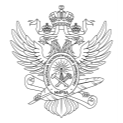 МИНОБРНАУКИ РОССИИМИНОБРНАУКИ РОССИИМИНОБРНАУКИ РОССИИМИНОБРНАУКИ РОССИИМИНОБРНАУКИ РОССИИМИНОБРНАУКИ РОССИИМИНОБРНАУКИ РОССИИМИНОБРНАУКИ РОССИИМИНОБРНАУКИ РОССИИМИНОБРНАУКИ РОССИИМИНОБРНАУКИ РОССИИМИНОБРНАУКИ РОССИИМИНОБРНАУКИ РОССИИМИНОБРНАУКИ РОССИИМИНОБРНАУКИ РОССИИМИНОБРНАУКИ РОССИИМИНОБРНАУКИ РОССИИМИНОБРНАУКИ РОССИИМИНОБРНАУКИ РОССИИМИНОБРНАУКИ РОССИИМИНОБРНАУКИ РОССИИМИНОБРНАУКИ РОССИИФедеральное государственное бюджетное образовательное учреждениевысшего образования«МИРЭА – Российский технологический университет»Федеральное государственное бюджетное образовательное учреждениевысшего образования«МИРЭА – Российский технологический университет»Федеральное государственное бюджетное образовательное учреждениевысшего образования«МИРЭА – Российский технологический университет»Федеральное государственное бюджетное образовательное учреждениевысшего образования«МИРЭА – Российский технологический университет»Федеральное государственное бюджетное образовательное учреждениевысшего образования«МИРЭА – Российский технологический университет»Федеральное государственное бюджетное образовательное учреждениевысшего образования«МИРЭА – Российский технологический университет»Федеральное государственное бюджетное образовательное учреждениевысшего образования«МИРЭА – Российский технологический университет»Федеральное государственное бюджетное образовательное учреждениевысшего образования«МИРЭА – Российский технологический университет»Федеральное государственное бюджетное образовательное учреждениевысшего образования«МИРЭА – Российский технологический университет»Федеральное государственное бюджетное образовательное учреждениевысшего образования«МИРЭА – Российский технологический университет»Федеральное государственное бюджетное образовательное учреждениевысшего образования«МИРЭА – Российский технологический университет»Федеральное государственное бюджетное образовательное учреждениевысшего образования«МИРЭА – Российский технологический университет»Федеральное государственное бюджетное образовательное учреждениевысшего образования«МИРЭА – Российский технологический университет»Федеральное государственное бюджетное образовательное учреждениевысшего образования«МИРЭА – Российский технологический университет»Федеральное государственное бюджетное образовательное учреждениевысшего образования«МИРЭА – Российский технологический университет»Федеральное государственное бюджетное образовательное учреждениевысшего образования«МИРЭА – Российский технологический университет»Федеральное государственное бюджетное образовательное учреждениевысшего образования«МИРЭА – Российский технологический университет»Федеральное государственное бюджетное образовательное учреждениевысшего образования«МИРЭА – Российский технологический университет»Федеральное государственное бюджетное образовательное учреждениевысшего образования«МИРЭА – Российский технологический университет»Федеральное государственное бюджетное образовательное учреждениевысшего образования«МИРЭА – Российский технологический университет»Федеральное государственное бюджетное образовательное учреждениевысшего образования«МИРЭА – Российский технологический университет»Федеральное государственное бюджетное образовательное учреждениевысшего образования«МИРЭА – Российский технологический университет»Институт тонких химических технологий имени М.В. ЛомоносоваИнститут тонких химических технологий имени М.В. ЛомоносоваИнститут тонких химических технологий имени М.В. ЛомоносоваИнститут тонких химических технологий имени М.В. ЛомоносоваИнститут тонких химических технологий имени М.В. ЛомоносоваИнститут тонких химических технологий имени М.В. ЛомоносоваИнститут тонких химических технологий имени М.В. ЛомоносоваИнститут тонких химических технологий имени М.В. ЛомоносоваИнститут тонких химических технологий имени М.В. ЛомоносоваИнститут тонких химических технологий имени М.В. ЛомоносоваИнститут тонких химических технологий имени М.В. ЛомоносоваИнститут тонких химических технологий имени М.В. ЛомоносоваИнститут тонких химических технологий имени М.В. ЛомоносоваИнститут тонких химических технологий имени М.В. ЛомоносоваИнститут тонких химических технологий имени М.В. ЛомоносоваИнститут тонких химических технологий имени М.В. ЛомоносоваИнститут тонких химических технологий имени М.В. ЛомоносоваИнститут тонких химических технологий имени М.В. ЛомоносоваИнститут тонких химических технологий имени М.В. ЛомоносоваИнститут тонких химических технологий имени М.В. ЛомоносоваИнститут тонких химических технологий имени М.В. ЛомоносоваИнститут тонких химических технологий имени М.В. ЛомоносоваУТВЕРЖДАЮУТВЕРЖДАЮУТВЕРЖДАЮУТВЕРЖДАЮУТВЕРЖДАЮУТВЕРЖДАЮУТВЕРЖДАЮДиректор ИТХТДиректор ИТХТДиректор ИТХТДиректор ИТХТДиректор ИТХТДиректор ИТХТДиректор ИТХТ_______________ Маслов М.А._______________ Маслов М.А._______________ Маслов М.А._______________ Маслов М.А._______________ Маслов М.А._______________ Маслов М.А._______________ Маслов М.А.«___»  ___________ 2021 г.«___»  ___________ 2021 г.«___»  ___________ 2021 г.«___»  ___________ 2021 г.«___»  ___________ 2021 г.«___»  ___________ 2021 г.«___»  ___________ 2021 г.Рабочая программа дисциплины (модуля)Рабочая программа дисциплины (модуля)Рабочая программа дисциплины (модуля)Рабочая программа дисциплины (модуля)Рабочая программа дисциплины (модуля)Рабочая программа дисциплины (модуля)Рабочая программа дисциплины (модуля)Рабочая программа дисциплины (модуля)Рабочая программа дисциплины (модуля)Рабочая программа дисциплины (модуля)Рабочая программа дисциплины (модуля)Рабочая программа дисциплины (модуля)Рабочая программа дисциплины (модуля)Рабочая программа дисциплины (модуля)Рабочая программа дисциплины (модуля)Рабочая программа дисциплины (модуля)Рабочая программа дисциплины (модуля)Рабочая программа дисциплины (модуля)Рабочая программа дисциплины (модуля)Рабочая программа дисциплины (модуля)Рабочая программа дисциплины (модуля)Рабочая программа дисциплины (модуля)Балансовые соотношения в химической технологииБалансовые соотношения в химической технологииБалансовые соотношения в химической технологииБалансовые соотношения в химической технологииБалансовые соотношения в химической технологииБалансовые соотношения в химической технологииБалансовые соотношения в химической технологииБалансовые соотношения в химической технологииБалансовые соотношения в химической технологииБалансовые соотношения в химической технологииБалансовые соотношения в химической технологииБалансовые соотношения в химической технологииБалансовые соотношения в химической технологииБалансовые соотношения в химической технологииБалансовые соотношения в химической технологииБалансовые соотношения в химической технологииБалансовые соотношения в химической технологииБалансовые соотношения в химической технологииБалансовые соотношения в химической технологииБалансовые соотношения в химической технологииБалансовые соотношения в химической технологииБалансовые соотношения в химической технологииЧитающее подразделениеЧитающее подразделениеЧитающее подразделениеЧитающее подразделениеЧитающее подразделениеЧитающее подразделениекафедра химии и технологии основного органического синтезакафедра химии и технологии основного органического синтезакафедра химии и технологии основного органического синтезакафедра химии и технологии основного органического синтезакафедра химии и технологии основного органического синтезакафедра химии и технологии основного органического синтезакафедра химии и технологии основного органического синтезакафедра химии и технологии основного органического синтезакафедра химии и технологии основного органического синтезакафедра химии и технологии основного органического синтезакафедра химии и технологии основного органического синтезакафедра химии и технологии основного органического синтезакафедра химии и технологии основного органического синтезакафедра химии и технологии основного органического синтезакафедра химии и технологии основного органического синтезакафедра химии и технологии основного органического синтезакафедра химии и технологии основного органического синтезакафедра химии и технологии основного органического синтезакафедра химии и технологии основного органического синтезакафедра химии и технологии основного органического синтезакафедра химии и технологии основного органического синтезакафедра химии и технологии основного органического синтезакафедра химии и технологии основного органического синтезакафедра химии и технологии основного органического синтезакафедра химии и технологии основного органического синтезакафедра химии и технологии основного органического синтезаНаправлениеНаправлениеНаправлениеНаправлениеНаправлениеНаправлениеНаправление18.04.01 Химическая технология18.04.01 Химическая технология18.04.01 Химическая технология18.04.01 Химическая технология18.04.01 Химическая технология18.04.01 Химическая технология18.04.01 Химическая технология18.04.01 Химическая технология18.04.01 Химическая технология18.04.01 Химическая технология18.04.01 Химическая технология18.04.01 Химическая технология18.04.01 Химическая технологияНаправленностьНаправленностьНаправленностьНаправленностьНаправленностьНаправленностьНаправленностьХимия и технология продуктов основного органического и нефтехимического синтезаХимия и технология продуктов основного органического и нефтехимического синтезаХимия и технология продуктов основного органического и нефтехимического синтезаХимия и технология продуктов основного органического и нефтехимического синтезаХимия и технология продуктов основного органического и нефтехимического синтезаХимия и технология продуктов основного органического и нефтехимического синтезаХимия и технология продуктов основного органического и нефтехимического синтезаХимия и технология продуктов основного органического и нефтехимического синтезаХимия и технология продуктов основного органического и нефтехимического синтезаХимия и технология продуктов основного органического и нефтехимического синтезаХимия и технология продуктов основного органического и нефтехимического синтезаХимия и технология продуктов основного органического и нефтехимического синтезаХимия и технология продуктов основного органического и нефтехимического синтезаХимия и технология продуктов основного органического и нефтехимического синтезаХимия и технология продуктов основного органического и нефтехимического синтезаХимия и технология продуктов основного органического и нефтехимического синтезаХимия и технология продуктов основного органического и нефтехимического синтезаХимия и технология продуктов основного органического и нефтехимического синтезаХимия и технология продуктов основного органического и нефтехимического синтезаХимия и технология продуктов основного органического и нефтехимического синтезаХимия и технология продуктов основного органического и нефтехимического синтезаХимия и технология продуктов основного органического и нефтехимического синтезаХимия и технология продуктов основного органического и нефтехимического синтезаХимия и технология продуктов основного органического и нефтехимического синтезаХимия и технология продуктов основного органического и нефтехимического синтезаХимия и технология продуктов основного органического и нефтехимического синтезаКвалификацияКвалификацияКвалификацияКвалификацияКвалификациямагистрмагистрмагистрмагистрмагистрмагистрмагистрмагистрмагистрмагистрмагистрмагистрмагистрФорма обученияФорма обученияФорма обученияФорма обученияФорма обученияочнаяочнаяочнаяочнаяочнаяочнаяочнаяочнаяочнаяочнаяОбщая трудоемкостьОбщая трудоемкостьОбщая трудоемкостьОбщая трудоемкость2 з.е.2 з.е.2 з.е.2 з.е.2 з.е.2 з.е.2 з.е.2 з.е.2 з.е.2 з.е.Распределение часов дисциплины и форм промежуточной аттестации по семестрамРаспределение часов дисциплины и форм промежуточной аттестации по семестрамРаспределение часов дисциплины и форм промежуточной аттестации по семестрамРаспределение часов дисциплины и форм промежуточной аттестации по семестрамРаспределение часов дисциплины и форм промежуточной аттестации по семестрамРаспределение часов дисциплины и форм промежуточной аттестации по семестрамРаспределение часов дисциплины и форм промежуточной аттестации по семестрамРаспределение часов дисциплины и форм промежуточной аттестации по семестрамРаспределение часов дисциплины и форм промежуточной аттестации по семестрамРаспределение часов дисциплины и форм промежуточной аттестации по семестрамРаспределение часов дисциплины и форм промежуточной аттестации по семестрамРаспределение часов дисциплины и форм промежуточной аттестации по семестрамРаспределение часов дисциплины и форм промежуточной аттестации по семестрамРаспределение часов дисциплины и форм промежуточной аттестации по семестрамРаспределение часов дисциплины и форм промежуточной аттестации по семестрамРаспределение часов дисциплины и форм промежуточной аттестации по семестрамРаспределение часов дисциплины и форм промежуточной аттестации по семестрамРаспределение часов дисциплины и форм промежуточной аттестации по семестрамРаспределение часов дисциплины и форм промежуточной аттестации по семестрамРаспределение часов дисциплины и форм промежуточной аттестации по семестрамРаспределение часов дисциплины и форм промежуточной аттестации по семестрамРаспределение часов дисциплины и форм промежуточной аттестации по семестрамСеместрСеместрЗачётные единицыРаспределение часовРаспределение часовРаспределение часовРаспределение часовРаспределение часовРаспределение часовРаспределение часовРаспределение часовРаспределение часовРаспределение часовРаспределение часовРаспределение часовРаспределение часовРаспределение часовРаспределение часовФормы промежуточной аттестацииФормы промежуточной аттестацииФормы промежуточной аттестацииСеместрСеместрЗачётные единицыВсегоЛекцииЛекцииЛекцииЛекцииЛабораторныеЛабораторныеЛабораторныеПрактическиеСамостоятельная работаСамостоятельная работаКонтактная работа в период практики и (или) аттестацииКонтактная работа в период практики и (или) аттестацииКонтактная работа в период практики и (или) аттестацииКонтрольФормы промежуточной аттестацииФормы промежуточной аттестацииФормы промежуточной аттестации1127200000003222220,250,250,2517,75ЗачетЗачетЗачетМосква 2021Москва 2021Москва 2021Москва 2021Москва 2021Москва 2021Москва 2021УП: 18.04.01_ХиТПООиНХС_ИТХТ_2021.plxУП: 18.04.01_ХиТПООиНХС_ИТХТ_2021.plxстр. 2Программу составил(и):канд. техн. наук,  доцент, Раева В.М. _________________канд. техн. наук,  доцент, Раева В.М. _________________канд. техн. наук,  доцент, Раева В.М. _________________канд. техн. наук,  доцент, Раева В.М. _________________канд. техн. наук,  доцент, Раева В.М. _________________Рабочая программа дисциплиныРабочая программа дисциплиныРабочая программа дисциплиныБалансовые соотношения в химической технологииБалансовые соотношения в химической технологииБалансовые соотношения в химической технологииБалансовые соотношения в химической технологииБалансовые соотношения в химической технологииразработана в соответствии с ФГОС ВО:разработана в соответствии с ФГОС ВО:разработана в соответствии с ФГОС ВО:Федеральный государственный образовательный стандарт высшего образования - магистратура по направлению подготовки 18.04.01 Химическая технология (приказ Минобрнауки России от 07.08.2020 г. № 910)Федеральный государственный образовательный стандарт высшего образования - магистратура по направлению подготовки 18.04.01 Химическая технология (приказ Минобрнауки России от 07.08.2020 г. № 910)Федеральный государственный образовательный стандарт высшего образования - магистратура по направлению подготовки 18.04.01 Химическая технология (приказ Минобрнауки России от 07.08.2020 г. № 910)Федеральный государственный образовательный стандарт высшего образования - магистратура по направлению подготовки 18.04.01 Химическая технология (приказ Минобрнауки России от 07.08.2020 г. № 910)Федеральный государственный образовательный стандарт высшего образования - магистратура по направлению подготовки 18.04.01 Химическая технология (приказ Минобрнауки России от 07.08.2020 г. № 910)составлена на основании учебного плана:составлена на основании учебного плана:составлена на основании учебного плана:направление: 18.04.01 Химическая технологиянаправленность: «Химия и технология продуктов основного органического и нефтехимического синтеза»направление: 18.04.01 Химическая технологиянаправленность: «Химия и технология продуктов основного органического и нефтехимического синтеза»направление: 18.04.01 Химическая технологиянаправленность: «Химия и технология продуктов основного органического и нефтехимического синтеза»направление: 18.04.01 Химическая технологиянаправленность: «Химия и технология продуктов основного органического и нефтехимического синтеза»направление: 18.04.01 Химическая технологиянаправленность: «Химия и технология продуктов основного органического и нефтехимического синтеза»Рабочая программа одобрена на заседании кафедрыРабочая программа одобрена на заседании кафедрыРабочая программа одобрена на заседании кафедрыРабочая программа одобрена на заседании кафедрыРабочая программа одобрена на заседании кафедрыкафедра химии и технологии основного органического синтезакафедра химии и технологии основного органического синтезакафедра химии и технологии основного органического синтезакафедра химии и технологии основного органического синтезакафедра химии и технологии основного органического синтезаПротокол от 19.03.2021 № 8Зав. кафедрой д.т.н., проф. Фролкова А.К. ___________________Протокол от 19.03.2021 № 8Зав. кафедрой д.т.н., проф. Фролкова А.К. ___________________Протокол от 19.03.2021 № 8Зав. кафедрой д.т.н., проф. Фролкова А.К. ___________________Протокол от 19.03.2021 № 8Зав. кафедрой д.т.н., проф. Фролкова А.К. ___________________Протокол от 19.03.2021 № 8Зав. кафедрой д.т.н., проф. Фролкова А.К. ___________________УП: 18.04.01_ХиТПООиНХС_ИТХТ_2021.plxУП: 18.04.01_ХиТПООиНХС_ИТХТ_2021.plxстр. 3Визирование РПД для исполнения в очередном учебном годуВизирование РПД для исполнения в очередном учебном годуВизирование РПД для исполнения в очередном учебном годуВизирование РПД для исполнения в очередном учебном годуВизирование РПД для исполнения в очередном учебном годуРабочая программа пересмотрена, обсуждена и одобрена для исполнения в 2022-2023 учебном году на заседании кафедрыРабочая программа пересмотрена, обсуждена и одобрена для исполнения в 2022-2023 учебном году на заседании кафедрыРабочая программа пересмотрена, обсуждена и одобрена для исполнения в 2022-2023 учебном году на заседании кафедрыРабочая программа пересмотрена, обсуждена и одобрена для исполнения в 2022-2023 учебном году на заседании кафедрыРабочая программа пересмотрена, обсуждена и одобрена для исполнения в 2022-2023 учебном году на заседании кафедрыкафедра химии и технологии основного органического синтезакафедра химии и технологии основного органического синтезакафедра химии и технологии основного органического синтезакафедра химии и технологии основного органического синтезакафедра химии и технологии основного органического синтезаПротокол от  __ __________ 2022 г.  №  __Зав. кафедрой ____________________   ____________________Протокол от  __ __________ 2022 г.  №  __Зав. кафедрой ____________________   ____________________Протокол от  __ __________ 2022 г.  №  __Зав. кафедрой ____________________   ____________________Протокол от  __ __________ 2022 г.  №  __Зав. кафедрой ____________________   ____________________Подпись                                Расшифровка подписиПодпись                                Расшифровка подписиПодпись                                Расшифровка подписиПодпись                                Расшифровка подписиВизирование РПД для исполнения в очередном учебном годуВизирование РПД для исполнения в очередном учебном годуВизирование РПД для исполнения в очередном учебном годуВизирование РПД для исполнения в очередном учебном годуВизирование РПД для исполнения в очередном учебном годуРабочая программа пересмотрена, обсуждена и одобрена для исполнения в 2023-2024 учебном году на заседании кафедрыРабочая программа пересмотрена, обсуждена и одобрена для исполнения в 2023-2024 учебном году на заседании кафедрыРабочая программа пересмотрена, обсуждена и одобрена для исполнения в 2023-2024 учебном году на заседании кафедрыРабочая программа пересмотрена, обсуждена и одобрена для исполнения в 2023-2024 учебном году на заседании кафедрыРабочая программа пересмотрена, обсуждена и одобрена для исполнения в 2023-2024 учебном году на заседании кафедрыкафедра химии и технологии основного органического синтезакафедра химии и технологии основного органического синтезакафедра химии и технологии основного органического синтезакафедра химии и технологии основного органического синтезакафедра химии и технологии основного органического синтезаПротокол от  __ __________ 2023 г.  №  __Зав. кафедрой ____________________   ____________________Протокол от  __ __________ 2023 г.  №  __Зав. кафедрой ____________________   ____________________Протокол от  __ __________ 2023 г.  №  __Зав. кафедрой ____________________   ____________________Протокол от  __ __________ 2023 г.  №  __Зав. кафедрой ____________________   ____________________Подпись                                Расшифровка подписиПодпись                                Расшифровка подписиВизирование РПД для исполнения в очередном учебном годуВизирование РПД для исполнения в очередном учебном годуВизирование РПД для исполнения в очередном учебном годуВизирование РПД для исполнения в очередном учебном годуВизирование РПД для исполнения в очередном учебном годуРабочая программа пересмотрена, обсуждена и одобрена для исполнения в 2024-2025 учебном году на заседании кафедрыРабочая программа пересмотрена, обсуждена и одобрена для исполнения в 2024-2025 учебном году на заседании кафедрыРабочая программа пересмотрена, обсуждена и одобрена для исполнения в 2024-2025 учебном году на заседании кафедрыРабочая программа пересмотрена, обсуждена и одобрена для исполнения в 2024-2025 учебном году на заседании кафедрыРабочая программа пересмотрена, обсуждена и одобрена для исполнения в 2024-2025 учебном году на заседании кафедрыкафедра химии и технологии основного органического синтезакафедра химии и технологии основного органического синтезакафедра химии и технологии основного органического синтезакафедра химии и технологии основного органического синтезакафедра химии и технологии основного органического синтезаПротокол от  __ __________ 2024 г.  №  __Зав. кафедрой ____________________   ____________________Протокол от  __ __________ 2024 г.  №  __Зав. кафедрой ____________________   ____________________Протокол от  __ __________ 2024 г.  №  __Зав. кафедрой ____________________   ____________________Протокол от  __ __________ 2024 г.  №  __Зав. кафедрой ____________________   ____________________Подпись                                Расшифровка подписиПодпись                                Расшифровка подписиВизирование РПД для исполнения в очередном учебном годуВизирование РПД для исполнения в очередном учебном годуВизирование РПД для исполнения в очередном учебном годуВизирование РПД для исполнения в очередном учебном годуВизирование РПД для исполнения в очередном учебном годуРабочая программа пересмотрена, обсуждена и одобрена для исполнения в 2025-2026 учебном году на заседании кафедрыРабочая программа пересмотрена, обсуждена и одобрена для исполнения в 2025-2026 учебном году на заседании кафедрыРабочая программа пересмотрена, обсуждена и одобрена для исполнения в 2025-2026 учебном году на заседании кафедрыРабочая программа пересмотрена, обсуждена и одобрена для исполнения в 2025-2026 учебном году на заседании кафедрыРабочая программа пересмотрена, обсуждена и одобрена для исполнения в 2025-2026 учебном году на заседании кафедрыкафедра химии и технологии основного органического синтезакафедра химии и технологии основного органического синтезакафедра химии и технологии основного органического синтезакафедра химии и технологии основного органического синтезакафедра химии и технологии основного органического синтезаПротокол от  __ __________ 2025 г.  №  __Зав. кафедрой ____________________   ____________________Протокол от  __ __________ 2025 г.  №  __Зав. кафедрой ____________________   ____________________Протокол от  __ __________ 2025 г.  №  __Зав. кафедрой ____________________   ____________________Протокол от  __ __________ 2025 г.  №  __Зав. кафедрой ____________________   ____________________Подпись                                Расшифровка подписиПодпись                                Расшифровка подписиУП: 18.04.01_ХиТПООиНХС_ИТХТ_2021.plxУП: 18.04.01_ХиТПООиНХС_ИТХТ_2021.plxУП: 18.04.01_ХиТПООиНХС_ИТХТ_2021.plxУП: 18.04.01_ХиТПООиНХС_ИТХТ_2021.plxстр. 41. ЦЕЛИ ОСВОЕНИЯ ДИСЦИПЛИНЫ (МОДУЛЯ)1. ЦЕЛИ ОСВОЕНИЯ ДИСЦИПЛИНЫ (МОДУЛЯ)1. ЦЕЛИ ОСВОЕНИЯ ДИСЦИПЛИНЫ (МОДУЛЯ)1. ЦЕЛИ ОСВОЕНИЯ ДИСЦИПЛИНЫ (МОДУЛЯ)1. ЦЕЛИ ОСВОЕНИЯ ДИСЦИПЛИНЫ (МОДУЛЯ)1. ЦЕЛИ ОСВОЕНИЯ ДИСЦИПЛИНЫ (МОДУЛЯ)Дисциплина «Балансовые соотношения в химической технологии» имеет своей целью способствовать формированию у обучающихся  компетенций. предусмотренных данной рабочей программой в соответствии с требованиями ФГОС ВО по направлению подготовки 18.04.01 Химическая технология с учетом специфики направленности подготовки – «Химия и технология продуктов основного органического и нефтехимического синтеза».Дисциплина «Балансовые соотношения в химической технологии» имеет своей целью способствовать формированию у обучающихся  компетенций. предусмотренных данной рабочей программой в соответствии с требованиями ФГОС ВО по направлению подготовки 18.04.01 Химическая технология с учетом специфики направленности подготовки – «Химия и технология продуктов основного органического и нефтехимического синтеза».Дисциплина «Балансовые соотношения в химической технологии» имеет своей целью способствовать формированию у обучающихся  компетенций. предусмотренных данной рабочей программой в соответствии с требованиями ФГОС ВО по направлению подготовки 18.04.01 Химическая технология с учетом специфики направленности подготовки – «Химия и технология продуктов основного органического и нефтехимического синтеза».Дисциплина «Балансовые соотношения в химической технологии» имеет своей целью способствовать формированию у обучающихся  компетенций. предусмотренных данной рабочей программой в соответствии с требованиями ФГОС ВО по направлению подготовки 18.04.01 Химическая технология с учетом специфики направленности подготовки – «Химия и технология продуктов основного органического и нефтехимического синтеза».Дисциплина «Балансовые соотношения в химической технологии» имеет своей целью способствовать формированию у обучающихся  компетенций. предусмотренных данной рабочей программой в соответствии с требованиями ФГОС ВО по направлению подготовки 18.04.01 Химическая технология с учетом специфики направленности подготовки – «Химия и технология продуктов основного органического и нефтехимического синтеза».Дисциплина «Балансовые соотношения в химической технологии» имеет своей целью способствовать формированию у обучающихся  компетенций. предусмотренных данной рабочей программой в соответствии с требованиями ФГОС ВО по направлению подготовки 18.04.01 Химическая технология с учетом специфики направленности подготовки – «Химия и технология продуктов основного органического и нефтехимического синтеза».2. МЕСТО ДИСЦИПЛИНЫ (МОДУЛЯ) В СТРУКТУРЕ ОБРАЗОВАТЕЛЬНОЙ ПРОГРАММЫ2. МЕСТО ДИСЦИПЛИНЫ (МОДУЛЯ) В СТРУКТУРЕ ОБРАЗОВАТЕЛЬНОЙ ПРОГРАММЫ2. МЕСТО ДИСЦИПЛИНЫ (МОДУЛЯ) В СТРУКТУРЕ ОБРАЗОВАТЕЛЬНОЙ ПРОГРАММЫ2. МЕСТО ДИСЦИПЛИНЫ (МОДУЛЯ) В СТРУКТУРЕ ОБРАЗОВАТЕЛЬНОЙ ПРОГРАММЫ2. МЕСТО ДИСЦИПЛИНЫ (МОДУЛЯ) В СТРУКТУРЕ ОБРАЗОВАТЕЛЬНОЙ ПРОГРАММЫ2. МЕСТО ДИСЦИПЛИНЫ (МОДУЛЯ) В СТРУКТУРЕ ОБРАЗОВАТЕЛЬНОЙ ПРОГРАММЫНаправление:18.04.01 Химическая технология18.04.01 Химическая технология18.04.01 Химическая технология18.04.01 Химическая технология18.04.01 Химическая технология18.04.01 Химическая технологияНаправленность:Химия и технология продуктов основного органического и нефтехимического синтезаХимия и технология продуктов основного органического и нефтехимического синтезаХимия и технология продуктов основного органического и нефтехимического синтезаХимия и технология продуктов основного органического и нефтехимического синтезаХимия и технология продуктов основного органического и нефтехимического синтезаХимия и технология продуктов основного органического и нефтехимического синтезаБлок:Дисциплины (модули)Дисциплины (модули)Дисциплины (модули)Дисциплины (модули)Дисциплины (модули)Дисциплины (модули)Часть:Часть, формируемая участниками образовательных отношенийЧасть, формируемая участниками образовательных отношенийЧасть, формируемая участниками образовательных отношенийЧасть, формируемая участниками образовательных отношенийЧасть, формируемая участниками образовательных отношенийЧасть, формируемая участниками образовательных отношенийОбщая трудоемкость:2 з.е. (72 акад. час.).2 з.е. (72 акад. час.).2 з.е. (72 акад. час.).2 з.е. (72 акад. час.).2 з.е. (72 акад. час.).2 з.е. (72 акад. час.).3. КОМПЕТЕНЦИИ ОБУЧАЮЩЕГОСЯ, ФОРМИРУЕМЫЕ В РЕЗУЛЬТАТЕ ОСВОЕНИЯ ДИСЦИПЛИНЫ (МОДУЛЯ)3. КОМПЕТЕНЦИИ ОБУЧАЮЩЕГОСЯ, ФОРМИРУЕМЫЕ В РЕЗУЛЬТАТЕ ОСВОЕНИЯ ДИСЦИПЛИНЫ (МОДУЛЯ)3. КОМПЕТЕНЦИИ ОБУЧАЮЩЕГОСЯ, ФОРМИРУЕМЫЕ В РЕЗУЛЬТАТЕ ОСВОЕНИЯ ДИСЦИПЛИНЫ (МОДУЛЯ)3. КОМПЕТЕНЦИИ ОБУЧАЮЩЕГОСЯ, ФОРМИРУЕМЫЕ В РЕЗУЛЬТАТЕ ОСВОЕНИЯ ДИСЦИПЛИНЫ (МОДУЛЯ)3. КОМПЕТЕНЦИИ ОБУЧАЮЩЕГОСЯ, ФОРМИРУЕМЫЕ В РЕЗУЛЬТАТЕ ОСВОЕНИЯ ДИСЦИПЛИНЫ (МОДУЛЯ)3. КОМПЕТЕНЦИИ ОБУЧАЮЩЕГОСЯ, ФОРМИРУЕМЫЕ В РЕЗУЛЬТАТЕ ОСВОЕНИЯ ДИСЦИПЛИНЫ (МОДУЛЯ)В результате освоения дисциплины обучающийся должен овладеть компетенциями:В результате освоения дисциплины обучающийся должен овладеть компетенциями:В результате освоения дисциплины обучающийся должен овладеть компетенциями:В результате освоения дисциплины обучающийся должен овладеть компетенциями:В результате освоения дисциплины обучающийся должен овладеть компетенциями:В результате освоения дисциплины обучающийся должен овладеть компетенциями:ПК-2 - Способность анализировать, разрабатывать и оптимизировать технологии продуктов основного органического и нефтехимического синтеза ПК-2 - Способность анализировать, разрабатывать и оптимизировать технологии продуктов основного органического и нефтехимического синтеза ПК-2 - Способность анализировать, разрабатывать и оптимизировать технологии продуктов основного органического и нефтехимического синтеза ПК-2 - Способность анализировать, разрабатывать и оптимизировать технологии продуктов основного органического и нефтехимического синтеза ПК-2 - Способность анализировать, разрабатывать и оптимизировать технологии продуктов основного органического и нефтехимического синтеза ПК-2 - Способность анализировать, разрабатывать и оптимизировать технологии продуктов основного органического и нефтехимического синтеза ПЛАНИРУЕМЫЕ РЕЗУЛЬТАТЫ ОБУЧЕНИЯ ПО ДИСЦИПЛИНЕ (МОДУЛЮ), ХАРАКТЕРИЗУЮЩИЕ ФОРМИРОВАНИЯ КОМПЕТЕНЦИЙПЛАНИРУЕМЫЕ РЕЗУЛЬТАТЫ ОБУЧЕНИЯ ПО ДИСЦИПЛИНЕ (МОДУЛЮ), ХАРАКТЕРИЗУЮЩИЕ ФОРМИРОВАНИЯ КОМПЕТЕНЦИЙПЛАНИРУЕМЫЕ РЕЗУЛЬТАТЫ ОБУЧЕНИЯ ПО ДИСЦИПЛИНЕ (МОДУЛЮ), ХАРАКТЕРИЗУЮЩИЕ ФОРМИРОВАНИЯ КОМПЕТЕНЦИЙПЛАНИРУЕМЫЕ РЕЗУЛЬТАТЫ ОБУЧЕНИЯ ПО ДИСЦИПЛИНЕ (МОДУЛЮ), ХАРАКТЕРИЗУЮЩИЕ ФОРМИРОВАНИЯ КОМПЕТЕНЦИЙПЛАНИРУЕМЫЕ РЕЗУЛЬТАТЫ ОБУЧЕНИЯ ПО ДИСЦИПЛИНЕ (МОДУЛЮ), ХАРАКТЕРИЗУЮЩИЕ ФОРМИРОВАНИЯ КОМПЕТЕНЦИЙПЛАНИРУЕМЫЕ РЕЗУЛЬТАТЫ ОБУЧЕНИЯ ПО ДИСЦИПЛИНЕ (МОДУЛЮ), ХАРАКТЕРИЗУЮЩИЕ ФОРМИРОВАНИЯ КОМПЕТЕНЦИЙПК-2 : Способность анализировать, разрабатывать и оптимизировать технологии продуктов основного органического и нефтехимического синтезаПК-2 : Способность анализировать, разрабатывать и оптимизировать технологии продуктов основного органического и нефтехимического синтезаПК-2 : Способность анализировать, разрабатывать и оптимизировать технологии продуктов основного органического и нефтехимического синтезаПК-2 : Способность анализировать, разрабатывать и оптимизировать технологии продуктов основного органического и нефтехимического синтезаПК-2 : Способность анализировать, разрабатывать и оптимизировать технологии продуктов основного органического и нефтехимического синтезаПК-2 : Способность анализировать, разрабатывать и оптимизировать технологии продуктов основного органического и нефтехимического синтезаПК-2.1  : Проводит научные исследования, направленные на разработку и совершенствование технологических процессов и схем основного органического и нефтехимического синтезаПК-2.1  : Проводит научные исследования, направленные на разработку и совершенствование технологических процессов и схем основного органического и нефтехимического синтезаПК-2.1  : Проводит научные исследования, направленные на разработку и совершенствование технологических процессов и схем основного органического и нефтехимического синтезаПК-2.1  : Проводит научные исследования, направленные на разработку и совершенствование технологических процессов и схем основного органического и нефтехимического синтезаПК-2.1  : Проводит научные исследования, направленные на разработку и совершенствование технологических процессов и схем основного органического и нефтехимического синтезаПК-2.1  : Проводит научные исследования, направленные на разработку и совершенствование технологических процессов и схем основного органического и нефтехимического синтезаЗнать:Знать:Знать:Знать:Знать:Знать:-  Знать специальные методы ректификационного разделения трехкомпонентных азеотропных смесей-  Знать специальные методы ректификационного разделения трехкомпонентных азеотропных смесей-  Знать специальные методы ректификационного разделения трехкомпонентных азеотропных смесей-  Знать специальные методы ректификационного разделения трехкомпонентных азеотропных смесей-  Знать специальные методы ректификационного разделения трехкомпонентных азеотропных смесей-  Знать специальные методы ректификационного разделения трехкомпонентных азеотропных смесейУметь:Уметь:Уметь:Уметь:Уметь:Уметь:-  Уметь использовать метод балансовых симплексов для построения балансовых сетей-  Уметь использовать метод балансовых симплексов для построения балансовых сетей-  Уметь использовать метод балансовых симплексов для построения балансовых сетей-  Уметь использовать метод балансовых симплексов для построения балансовых сетей-  Уметь использовать метод балансовых симплексов для построения балансовых сетей-  Уметь использовать метод балансовых симплексов для построения балансовых сетей-  Уметь рассчитывать материальные балансы аппаратов и функциональных комплексов-  Уметь рассчитывать материальные балансы аппаратов и функциональных комплексов-  Уметь рассчитывать материальные балансы аппаратов и функциональных комплексов-  Уметь рассчитывать материальные балансы аппаратов и функциональных комплексов-  Уметь рассчитывать материальные балансы аппаратов и функциональных комплексов-  Уметь рассчитывать материальные балансы аппаратов и функциональных комплексовВладеть:Владеть:Владеть:Владеть:Владеть:Владеть:-  Владеть методикой  определения начальных условий для расчета материальных балансов функциональных комплексов разделения трехкомпонентных систем, содержащих несколько азеотропов-  Владеть методикой  определения начальных условий для расчета материальных балансов функциональных комплексов разделения трехкомпонентных систем, содержащих несколько азеотропов-  Владеть методикой  определения начальных условий для расчета материальных балансов функциональных комплексов разделения трехкомпонентных систем, содержащих несколько азеотропов-  Владеть методикой  определения начальных условий для расчета материальных балансов функциональных комплексов разделения трехкомпонентных систем, содержащих несколько азеотропов-  Владеть методикой  определения начальных условий для расчета материальных балансов функциональных комплексов разделения трехкомпонентных систем, содержащих несколько азеотропов-  Владеть методикой  определения начальных условий для расчета материальных балансов функциональных комплексов разделения трехкомпонентных систем, содержащих несколько азеотроповВ РЕЗУЛЬТАТЕ ОСВОЕНИЯ ДИСЦИПЛИНЫ (МОДУЛЯ) ОБУЧАЮЩИЙСЯ ДОЛЖЕНВ РЕЗУЛЬТАТЕ ОСВОЕНИЯ ДИСЦИПЛИНЫ (МОДУЛЯ) ОБУЧАЮЩИЙСЯ ДОЛЖЕНВ РЕЗУЛЬТАТЕ ОСВОЕНИЯ ДИСЦИПЛИНЫ (МОДУЛЯ) ОБУЧАЮЩИЙСЯ ДОЛЖЕНВ РЕЗУЛЬТАТЕ ОСВОЕНИЯ ДИСЦИПЛИНЫ (МОДУЛЯ) ОБУЧАЮЩИЙСЯ ДОЛЖЕНВ РЕЗУЛЬТАТЕ ОСВОЕНИЯ ДИСЦИПЛИНЫ (МОДУЛЯ) ОБУЧАЮЩИЙСЯ ДОЛЖЕНВ РЕЗУЛЬТАТЕ ОСВОЕНИЯ ДИСЦИПЛИНЫ (МОДУЛЯ) ОБУЧАЮЩИЙСЯ ДОЛЖЕНЗнать:Знать:Знать:Знать:Знать:Знать:-  Знать специальные методы ректификационного разделения трехкомпонентных азеотропных смесей-  Знать специальные методы ректификационного разделения трехкомпонентных азеотропных смесей-  Знать специальные методы ректификационного разделения трехкомпонентных азеотропных смесей-  Знать специальные методы ректификационного разделения трехкомпонентных азеотропных смесей-  Знать специальные методы ректификационного разделения трехкомпонентных азеотропных смесей-  Знать специальные методы ректификационного разделения трехкомпонентных азеотропных смесейУметь:Уметь:Уметь:Уметь:Уметь:Уметь:-  Уметь рассчитывать материальные балансы аппаратов и функциональных комплексов-  Уметь рассчитывать материальные балансы аппаратов и функциональных комплексов-  Уметь рассчитывать материальные балансы аппаратов и функциональных комплексов-  Уметь рассчитывать материальные балансы аппаратов и функциональных комплексов-  Уметь рассчитывать материальные балансы аппаратов и функциональных комплексов-  Уметь рассчитывать материальные балансы аппаратов и функциональных комплексов-  Уметь использовать метод балансовых симплексов для построения балансовых сетей-  Уметь использовать метод балансовых симплексов для построения балансовых сетей-  Уметь использовать метод балансовых симплексов для построения балансовых сетей-  Уметь использовать метод балансовых симплексов для построения балансовых сетей-  Уметь использовать метод балансовых симплексов для построения балансовых сетей-  Уметь использовать метод балансовых симплексов для построения балансовых сетейВладеть:Владеть:Владеть:Владеть:Владеть:Владеть:УП: 18.04.01_ХиТПООиНХС_ИТХТ_2021.plxУП: 18.04.01_ХиТПООиНХС_ИТХТ_2021.plxстр. 5-  Владеть методикой  определения начальных условий для расчета материальных балансов функциональных комплексов разделения трехкомпонентных систем, содержащих несколько азеотропов-  Владеть методикой  определения начальных условий для расчета материальных балансов функциональных комплексов разделения трехкомпонентных систем, содержащих несколько азеотропов-  Владеть методикой  определения начальных условий для расчета материальных балансов функциональных комплексов разделения трехкомпонентных систем, содержащих несколько азеотропов-  Владеть методикой  определения начальных условий для расчета материальных балансов функциональных комплексов разделения трехкомпонентных систем, содержащих несколько азеотропов-  Владеть методикой  определения начальных условий для расчета материальных балансов функциональных комплексов разделения трехкомпонентных систем, содержащих несколько азеотропов-  Владеть методикой  определения начальных условий для расчета материальных балансов функциональных комплексов разделения трехкомпонентных систем, содержащих несколько азеотропов-  Владеть методикой  определения начальных условий для расчета материальных балансов функциональных комплексов разделения трехкомпонентных систем, содержащих несколько азеотропов4. СТРУКТУРА И СОДЕРЖАНИЕ ДИСЦИПЛИНЫ (МОДУЛЯ)4. СТРУКТУРА И СОДЕРЖАНИЕ ДИСЦИПЛИНЫ (МОДУЛЯ)4. СТРУКТУРА И СОДЕРЖАНИЕ ДИСЦИПЛИНЫ (МОДУЛЯ)4. СТРУКТУРА И СОДЕРЖАНИЕ ДИСЦИПЛИНЫ (МОДУЛЯ)4. СТРУКТУРА И СОДЕРЖАНИЕ ДИСЦИПЛИНЫ (МОДУЛЯ)4. СТРУКТУРА И СОДЕРЖАНИЕ ДИСЦИПЛИНЫ (МОДУЛЯ)4. СТРУКТУРА И СОДЕРЖАНИЕ ДИСЦИПЛИНЫ (МОДУЛЯ)При проведении учебных занятий организация обеспечивает развитие у обучающихся навыков командной работы, межличностной коммуникации, принятия решений и лидерских качеств.При проведении учебных занятий организация обеспечивает развитие у обучающихся навыков командной работы, межличностной коммуникации, принятия решений и лидерских качеств.При проведении учебных занятий организация обеспечивает развитие у обучающихся навыков командной работы, межличностной коммуникации, принятия решений и лидерских качеств.При проведении учебных занятий организация обеспечивает развитие у обучающихся навыков командной работы, межличностной коммуникации, принятия решений и лидерских качеств.При проведении учебных занятий организация обеспечивает развитие у обучающихся навыков командной работы, межличностной коммуникации, принятия решений и лидерских качеств.При проведении учебных занятий организация обеспечивает развитие у обучающихся навыков командной работы, межличностной коммуникации, принятия решений и лидерских качеств.При проведении учебных занятий организация обеспечивает развитие у обучающихся навыков командной работы, межличностной коммуникации, принятия решений и лидерских качеств.Код занятияНаименование разделов и тем /вид занятия/Наименование разделов и тем /вид занятия/Сем.ЧасовКомпетенцииКомпетенции1. Роль балансовых соотношений в химико-технологических процессах1. Роль балансовых соотношений в химико-технологических процессах1. Роль балансовых соотношений в химико-технологических процессах1. Роль балансовых соотношений в химико-технологических процессах1. Роль балансовых соотношений в химико-технологических процессах1. Роль балансовых соотношений в химико-технологических процессах1. Роль балансовых соотношений в химико-технологических процессах1.1Проведение круглого стола (Пр). Материальные балансы (МБ) аппаратов, разделительных комплексов, узлов технологических схем Проведение круглого стола (Пр). Материальные балансы (МБ) аппаратов, разделительных комплексов, узлов технологических схем 12ПК-2.1ПК-2.11.2Подготовка к аудиторным занятиям (Ср). Самостоятельная подготовка к практическим занятиям Подготовка к аудиторным занятиям (Ср). Самостоятельная подготовка к практическим занятиям 11ПК-2.1ПК-2.11.3Выполнение практических заданий (Пр). № 1. Расчеты МБ схем ректификационного разделения без рецикловых потоков  Выполнение практических заданий (Пр). № 1. Расчеты МБ схем ректификационного разделения без рецикловых потоков  12ПК-2.1ПК-2.11.4Подготовка к аудиторным занятиям (Ср). Самостоятельная подготовка к практическим занятиям Подготовка к аудиторным занятиям (Ср). Самостоятельная подготовка к практическим занятиям 11ПК-2.1ПК-2.11.5Устный опрос (Пр). Сущность метода балансовых симплексов (МБС). МБС для определения начальных условий для расчетов МБ схем с рециклами в специализированных программных комплексах Устный опрос (Пр). Сущность метода балансовых симплексов (МБС). МБС для определения начальных условий для расчетов МБ схем с рециклами в специализированных программных комплексах 12ПК-2.1ПК-2.11.6Подготовка к аудиторным занятиям (Ср). Самостоятельная подготовка к практическим занятиям Подготовка к аудиторным занятиям (Ср). Самостоятельная подготовка к практическим занятиям 11ПК-2.1ПК-2.12. Метод балансовых симплексов (МБС) как способ определения условий работоспособности технологических схем разделения (ТСР) с рециклами2. Метод балансовых симплексов (МБС) как способ определения условий работоспособности технологических схем разделения (ТСР) с рециклами2. Метод балансовых симплексов (МБС) как способ определения условий работоспособности технологических схем разделения (ТСР) с рециклами2. Метод балансовых симплексов (МБС) как способ определения условий работоспособности технологических схем разделения (ТСР) с рециклами2. Метод балансовых симплексов (МБС) как способ определения условий работоспособности технологических схем разделения (ТСР) с рециклами2. Метод балансовых симплексов (МБС) как способ определения условий работоспособности технологических схем разделения (ТСР) с рециклами2. Метод балансовых симплексов (МБС) как способ определения условий работоспособности технологических схем разделения (ТСР) с рециклами2.1Выполнение практических заданий (Пр). № 2. Построение балансовых сетей простейшего ректификационного комплекса разделения смеси 3.1.0-2, базирующегося на использовании кривизны сепаратрисы (система 3.1.0-2) Выполнение практических заданий (Пр). № 2. Построение балансовых сетей простейшего ректификационного комплекса разделения смеси 3.1.0-2, базирующегося на использовании кривизны сепаратрисы (система 3.1.0-2) 12ПК-2.1ПК-2.12.2Выполнение домашнего задания (Ср). № 1. Расчет материального баланса простейшего комплекса разделения смеси заданного состава (система 3.1.0-2) Выполнение домашнего задания (Ср). № 1. Расчет материального баланса простейшего комплекса разделения смеси заданного состава (система 3.1.0-2) 13ПК-2.1ПК-2.12.3Выполнение практических заданий (Пр). № 3. Построение балансовых сетей простейшего комплекса разделения смеси, базирующегося на использовании кривизны сепаратрисы (системы 3.2.0-2b, 3.2.0-2c) Выполнение практических заданий (Пр). № 3. Построение балансовых сетей простейшего комплекса разделения смеси, базирующегося на использовании кривизны сепаратрисы (системы 3.2.0-2b, 3.2.0-2c) 12ПК-2.1ПК-2.12.4Подготовка к аудиторным занятиям (Ср). Самостоятельная подготовка к практическим занятиям Подготовка к аудиторным занятиям (Ср). Самостоятельная подготовка к практическим занятиям 11ПК-2.1ПК-2.1УП: 18.04.01_ХиТПООиНХС_ИТХТ_2021.plxУП: 18.04.01_ХиТПООиНХС_ИТХТ_2021.plxстр. 62.5Устный опрос (Пр). Структуры схем разделения смесей класса 3.1.0 с варьированием давления. Определение областей работоспособности схем Устный опрос (Пр). Структуры схем разделения смесей класса 3.1.0 с варьированием давления. Определение областей работоспособности схем 12ПК-2.1ПК-2.12.6Выполнение домашнего задания (Ср). № 2. Синтез схем с варьированием давления для разделения смесей 3.1.0-2, 3.1.0-1а, 3.2.0-1 Выполнение домашнего задания (Ср). № 2. Синтез схем с варьированием давления для разделения смесей 3.1.0-2, 3.1.0-1а, 3.2.0-1 12ПК-2.1ПК-2.12.7Выполнение практических заданий (Пр). № 4. Расчет ПЖР трехкомпонентных систем с несколькими азеотропами в Aspen Plus Выполнение практических заданий (Пр). № 4. Расчет ПЖР трехкомпонентных систем с несколькими азеотропами в Aspen Plus 12ПК-2.1ПК-2.12.8Выполнение домашнего задания (Ср). № 3. Расчет материального баланса простейшего комплекса разделения смеси заданного состава (системы 3.2.0-2b, 3.2.0-2c) Выполнение домашнего задания (Ср). № 3. Расчет материального баланса простейшего комплекса разделения смеси заданного состава (системы 3.2.0-2b, 3.2.0-2c) 11ПК-2.1ПК-2.12.9Выполнение практических заданий (Пр). № 5. Расчет схемы разделения трехкомпонентной смеси в комплексе с варьированием давления в в Aspen Plus Выполнение практических заданий (Пр). № 5. Расчет схемы разделения трехкомпонентной смеси в комплексе с варьированием давления в в Aspen Plus 12ПК-2.1ПК-2.12.10Подготовка к аудиторным занятиям (Ср). Самостоятельная подготовка к практическим занятиям Подготовка к аудиторным занятиям (Ср). Самостоятельная подготовка к практическим занятиям 11ПК-2.1ПК-2.12.11Проведение круглого стола (Пр). Обсуждение схем с варьированием давления для разделение трехкомпонентных азеотропных смесей: разного типа, разных составов, в схемах разной структуры на примерах из научной литературы.  Проведение круглого стола (Пр). Обсуждение схем с варьированием давления для разделение трехкомпонентных азеотропных смесей: разного типа, разных составов, в схемах разной структуры на примерах из научной литературы.  12ПК-2.1ПК-2.12.12Подготовка к аудиторным занятиям (Ср). Самостоятельная подготовка к практическим занятиям Подготовка к аудиторным занятиям (Ср). Самостоятельная подготовка к практическим занятиям 11ПК-2.1ПК-2.12.13Выполнение контрольной работы (Пр). Сравнение вариантов разделения трехкомпонентных смесей функциональных комплексах с варьированием давления и использованием кривизны сепаратрисы Выполнение контрольной работы (Пр). Сравнение вариантов разделения трехкомпонентных смесей функциональных комплексах с варьированием давления и использованием кривизны сепаратрисы 12ПК-2.1ПК-2.12.14Подготовка к аудиторным занятиям (Ср). Самостоятельная подготовка к практическим занятиям Подготовка к аудиторным занятиям (Ср). Самостоятельная подготовка к практическим занятиям 12ПК-2.1ПК-2.12.15Устный опрос (Пр). Анализ ошибок контрольной работы Устный опрос (Пр). Анализ ошибок контрольной работы 12ПК-2.1ПК-2.12.16Подготовка к аудиторным занятиям (Ср). Самостоятельная подготовка к практическим занятиям Подготовка к аудиторным занятиям (Ср). Самостоятельная подготовка к практическим занятиям 12ПК-2.1ПК-2.13. Особенности расчетов материальных балансов неоднородных схем разделения3. Особенности расчетов материальных балансов неоднородных схем разделения3. Особенности расчетов материальных балансов неоднородных схем разделения3. Особенности расчетов материальных балансов неоднородных схем разделения3. Особенности расчетов материальных балансов неоднородных схем разделения3. Особенности расчетов материальных балансов неоднородных схем разделения3. Особенности расчетов материальных балансов неоднородных схем разделения3.1Устный опрос (Пр). Условия материального баланса флорентийского сосуда Устный опрос (Пр). Условия материального баланса флорентийского сосуда 12ПК-2.1ПК-2.13.2Подготовка к аудиторным занятиям (Ср). Самостоятельная подготовка к практическим занятиям Подготовка к аудиторным занятиям (Ср). Самостоятельная подготовка к практическим занятиям 12ПК-2.1ПК-2.1УП: 18.04.01_ХиТПООиНХС_ИТХТ_2021.plxУП: 18.04.01_ХиТПООиНХС_ИТХТ_2021.plxстр. 73.3Выполнение практических заданий (Пр). № 6. Расчет материального баланса флорентийского сосуда для разделения трехкомпонентной смеси с расслаиванием (Aspen Plus) Выполнение практических заданий (Пр). № 6. Расчет материального баланса флорентийского сосуда для разделения трехкомпонентной смеси с расслаиванием (Aspen Plus) 12ПК-2.1ПК-2.13.4Подготовка к аудиторным занятиям (Ср). Самостоятельная подготовка к практическим занятиям Подготовка к аудиторным занятиям (Ср). Самостоятельная подготовка к практическим занятиям 11ПК-2.1ПК-2.13.5Устный опрос (Пр). Построение балансовых сетей и выявление областей работоспособности комплекса ректификация + расслаивания для разделения трехкомпонентных азеотропных систем разного типа Устный опрос (Пр). Построение балансовых сетей и выявление областей работоспособности комплекса ректификация + расслаивания для разделения трехкомпонентных азеотропных систем разного типа 12ПК-2.1ПК-2.13.6Подготовка к аудиторным занятиям (Ср). Самостоятельная подготовка к практическим занятиям Подготовка к аудиторным занятиям (Ср). Самостоятельная подготовка к практическим занятиям 11ПК-2.1ПК-2.13.7Проведение круглого стола (Пр). Особенности расчетов материальных балансов схем, сочетающих ректификацию и первапорацию Проведение круглого стола (Пр). Особенности расчетов материальных балансов схем, сочетающих ректификацию и первапорацию 12ПК-2.1ПК-2.13.8Подготовка к аудиторным занятиям (Ср). Самостоятельная подготовка к практическим занятиям Подготовка к аудиторным занятиям (Ср). Самостоятельная подготовка к практическим занятиям 11ПК-2.1ПК-2.13.9Устный опрос (Пр). Особенности расчетов схем экстрактивной ректификации многокомпонентных смесей Устный опрос (Пр). Особенности расчетов схем экстрактивной ректификации многокомпонентных смесей 12ПК-2.1ПК-2.13.10Подготовка к аудиторным занятиям (Ср). Самостоятельная подготовка к практическим занятиям Подготовка к аудиторным занятиям (Ср). Самостоятельная подготовка к практическим занятиям 11ПК-2.1ПК-2.14. Промежуточная аттестация (зачёт)4. Промежуточная аттестация (зачёт)4. Промежуточная аттестация (зачёт)4. Промежуточная аттестация (зачёт)4. Промежуточная аттестация (зачёт)4. Промежуточная аттестация (зачёт)4. Промежуточная аттестация (зачёт)4.1Подготовка к сдаче промежуточной аттестации (Зачёт).  Подготовка к сдаче промежуточной аттестации (Зачёт).  117,75ПК-2.1ПК-2.14.2Контактная работа с преподавателем в период промежуточной аттестации (КрПА).  Контактная работа с преподавателем в период промежуточной аттестации (КрПА).  10,25ПК-2.1ПК-2.15. ОЦЕНОЧНЫЕ МАТЕРИАЛЫ5. ОЦЕНОЧНЫЕ МАТЕРИАЛЫ5. ОЦЕНОЧНЫЕ МАТЕРИАЛЫ5. ОЦЕНОЧНЫЕ МАТЕРИАЛЫ5. ОЦЕНОЧНЫЕ МАТЕРИАЛЫ5. ОЦЕНОЧНЫЕ МАТЕРИАЛЫ5. ОЦЕНОЧНЫЕ МАТЕРИАЛЫ5.1. Перечень компетенций5.1. Перечень компетенций5.1. Перечень компетенций5.1. Перечень компетенций5.1. Перечень компетенций5.1. Перечень компетенций5.1. Перечень компетенцийПеречень компетенций, на освоение которых направлено изучение дисциплины «Балансовые соотношения в химической технологии», с указанием результатов их формирования в процессе освоения образовательной программы, представлен в п.3 настоящей рабочей программыПеречень компетенций, на освоение которых направлено изучение дисциплины «Балансовые соотношения в химической технологии», с указанием результатов их формирования в процессе освоения образовательной программы, представлен в п.3 настоящей рабочей программыПеречень компетенций, на освоение которых направлено изучение дисциплины «Балансовые соотношения в химической технологии», с указанием результатов их формирования в процессе освоения образовательной программы, представлен в п.3 настоящей рабочей программыПеречень компетенций, на освоение которых направлено изучение дисциплины «Балансовые соотношения в химической технологии», с указанием результатов их формирования в процессе освоения образовательной программы, представлен в п.3 настоящей рабочей программыПеречень компетенций, на освоение которых направлено изучение дисциплины «Балансовые соотношения в химической технологии», с указанием результатов их формирования в процессе освоения образовательной программы, представлен в п.3 настоящей рабочей программыПеречень компетенций, на освоение которых направлено изучение дисциплины «Балансовые соотношения в химической технологии», с указанием результатов их формирования в процессе освоения образовательной программы, представлен в п.3 настоящей рабочей программыПеречень компетенций, на освоение которых направлено изучение дисциплины «Балансовые соотношения в химической технологии», с указанием результатов их формирования в процессе освоения образовательной программы, представлен в п.3 настоящей рабочей программы5.2. Типовые контрольные вопросы и задания5.2. Типовые контрольные вопросы и задания5.2. Типовые контрольные вопросы и задания5.2. Типовые контрольные вопросы и задания5.2. Типовые контрольные вопросы и задания5.2. Типовые контрольные вопросы и задания5.2. Типовые контрольные вопросы и задания1. Термодинамические ограничения процесса ректификации при разделениимногокомпонентных азеотропных смесей.2. Условия использования ректификационных комплексов разделения трехкомпонентных азеотропных смесей в схемах с варьированием давления3. Условия использования ректификационных комплексов, ориентированных на использование кривизны разделяющих многообразий.4. Физико-химические основы экстрактивной и реэкстрактивной ректификации.5. Условия использования неоднородных схем разделения, сочетающих ректификацию и расслаивание.6. Записать условия балансовой сети и построить балансовую сеть для схемы разделения смеси заданного состава.1. Термодинамические ограничения процесса ректификации при разделениимногокомпонентных азеотропных смесей.2. Условия использования ректификационных комплексов разделения трехкомпонентных азеотропных смесей в схемах с варьированием давления3. Условия использования ректификационных комплексов, ориентированных на использование кривизны разделяющих многообразий.4. Физико-химические основы экстрактивной и реэкстрактивной ректификации.5. Условия использования неоднородных схем разделения, сочетающих ректификацию и расслаивание.6. Записать условия балансовой сети и построить балансовую сеть для схемы разделения смеси заданного состава.1. Термодинамические ограничения процесса ректификации при разделениимногокомпонентных азеотропных смесей.2. Условия использования ректификационных комплексов разделения трехкомпонентных азеотропных смесей в схемах с варьированием давления3. Условия использования ректификационных комплексов, ориентированных на использование кривизны разделяющих многообразий.4. Физико-химические основы экстрактивной и реэкстрактивной ректификации.5. Условия использования неоднородных схем разделения, сочетающих ректификацию и расслаивание.6. Записать условия балансовой сети и построить балансовую сеть для схемы разделения смеси заданного состава.1. Термодинамические ограничения процесса ректификации при разделениимногокомпонентных азеотропных смесей.2. Условия использования ректификационных комплексов разделения трехкомпонентных азеотропных смесей в схемах с варьированием давления3. Условия использования ректификационных комплексов, ориентированных на использование кривизны разделяющих многообразий.4. Физико-химические основы экстрактивной и реэкстрактивной ректификации.5. Условия использования неоднородных схем разделения, сочетающих ректификацию и расслаивание.6. Записать условия балансовой сети и построить балансовую сеть для схемы разделения смеси заданного состава.1. Термодинамические ограничения процесса ректификации при разделениимногокомпонентных азеотропных смесей.2. Условия использования ректификационных комплексов разделения трехкомпонентных азеотропных смесей в схемах с варьированием давления3. Условия использования ректификационных комплексов, ориентированных на использование кривизны разделяющих многообразий.4. Физико-химические основы экстрактивной и реэкстрактивной ректификации.5. Условия использования неоднородных схем разделения, сочетающих ректификацию и расслаивание.6. Записать условия балансовой сети и построить балансовую сеть для схемы разделения смеси заданного состава.1. Термодинамические ограничения процесса ректификации при разделениимногокомпонентных азеотропных смесей.2. Условия использования ректификационных комплексов разделения трехкомпонентных азеотропных смесей в схемах с варьированием давления3. Условия использования ректификационных комплексов, ориентированных на использование кривизны разделяющих многообразий.4. Физико-химические основы экстрактивной и реэкстрактивной ректификации.5. Условия использования неоднородных схем разделения, сочетающих ректификацию и расслаивание.6. Записать условия балансовой сети и построить балансовую сеть для схемы разделения смеси заданного состава.1. Термодинамические ограничения процесса ректификации при разделениимногокомпонентных азеотропных смесей.2. Условия использования ректификационных комплексов разделения трехкомпонентных азеотропных смесей в схемах с варьированием давления3. Условия использования ректификационных комплексов, ориентированных на использование кривизны разделяющих многообразий.4. Физико-химические основы экстрактивной и реэкстрактивной ректификации.5. Условия использования неоднородных схем разделения, сочетающих ректификацию и расслаивание.6. Записать условия балансовой сети и построить балансовую сеть для схемы разделения смеси заданного состава.УП: 18.04.01_ХиТПООиНХС_ИТХТ_2021.plxУП: 18.04.01_ХиТПООиНХС_ИТХТ_2021.plxУП: 18.04.01_ХиТПООиНХС_ИТХТ_2021.plxстр. 87. Основные приемы снижения энергозатрат комплексов  разделения с варьированием давления.8. Факторы, влияющие на величину рециклового потока в схемах, сочетающих ректификацию и расслаивание.9. Факторы, обеспечивающие снижение энергозатраты схем экстрактивной ректификации.10. Дать определение области работоспособности функционального разделительного комплекса.11. Какие параметры влияют на величину областей работоспособности комплексов с варьированием давления?12.  От каких особенностей фазовых диаграмм зависит область работоспособности комплексов разделения, учитывающих криволинейность разделяющих многообразий?7. Основные приемы снижения энергозатрат комплексов  разделения с варьированием давления.8. Факторы, влияющие на величину рециклового потока в схемах, сочетающих ректификацию и расслаивание.9. Факторы, обеспечивающие снижение энергозатраты схем экстрактивной ректификации.10. Дать определение области работоспособности функционального разделительного комплекса.11. Какие параметры влияют на величину областей работоспособности комплексов с варьированием давления?12.  От каких особенностей фазовых диаграмм зависит область работоспособности комплексов разделения, учитывающих криволинейность разделяющих многообразий?7. Основные приемы снижения энергозатрат комплексов  разделения с варьированием давления.8. Факторы, влияющие на величину рециклового потока в схемах, сочетающих ректификацию и расслаивание.9. Факторы, обеспечивающие снижение энергозатраты схем экстрактивной ректификации.10. Дать определение области работоспособности функционального разделительного комплекса.11. Какие параметры влияют на величину областей работоспособности комплексов с варьированием давления?12.  От каких особенностей фазовых диаграмм зависит область работоспособности комплексов разделения, учитывающих криволинейность разделяющих многообразий?7. Основные приемы снижения энергозатрат комплексов  разделения с варьированием давления.8. Факторы, влияющие на величину рециклового потока в схемах, сочетающих ректификацию и расслаивание.9. Факторы, обеспечивающие снижение энергозатраты схем экстрактивной ректификации.10. Дать определение области работоспособности функционального разделительного комплекса.11. Какие параметры влияют на величину областей работоспособности комплексов с варьированием давления?12.  От каких особенностей фазовых диаграмм зависит область работоспособности комплексов разделения, учитывающих криволинейность разделяющих многообразий?7. Основные приемы снижения энергозатрат комплексов  разделения с варьированием давления.8. Факторы, влияющие на величину рециклового потока в схемах, сочетающих ректификацию и расслаивание.9. Факторы, обеспечивающие снижение энергозатраты схем экстрактивной ректификации.10. Дать определение области работоспособности функционального разделительного комплекса.11. Какие параметры влияют на величину областей работоспособности комплексов с варьированием давления?12.  От каких особенностей фазовых диаграмм зависит область работоспособности комплексов разделения, учитывающих криволинейность разделяющих многообразий?7. Основные приемы снижения энергозатрат комплексов  разделения с варьированием давления.8. Факторы, влияющие на величину рециклового потока в схемах, сочетающих ректификацию и расслаивание.9. Факторы, обеспечивающие снижение энергозатраты схем экстрактивной ректификации.10. Дать определение области работоспособности функционального разделительного комплекса.11. Какие параметры влияют на величину областей работоспособности комплексов с варьированием давления?12.  От каких особенностей фазовых диаграмм зависит область работоспособности комплексов разделения, учитывающих криволинейность разделяющих многообразий?5.3. Фонд оценочных материалов5.3. Фонд оценочных материалов5.3. Фонд оценочных материалов5.3. Фонд оценочных материалов5.3. Фонд оценочных материалов5.3. Фонд оценочных материаловПолный перечень оценочных материалов представлен в приложении 1.Полный перечень оценочных материалов представлен в приложении 1.Полный перечень оценочных материалов представлен в приложении 1.Полный перечень оценочных материалов представлен в приложении 1.Полный перечень оценочных материалов представлен в приложении 1.Полный перечень оценочных материалов представлен в приложении 1.6. МАТЕРИАЛЬНО-ТЕХНИЧЕСКОЕ И УЧЕБНО-МЕТОДИЧЕСКОЕ ОБЕСПЕЧЕНИЕ ДИСЦИПЛИНЫ (МОДУЛЯ)6. МАТЕРИАЛЬНО-ТЕХНИЧЕСКОЕ И УЧЕБНО-МЕТОДИЧЕСКОЕ ОБЕСПЕЧЕНИЕ ДИСЦИПЛИНЫ (МОДУЛЯ)6. МАТЕРИАЛЬНО-ТЕХНИЧЕСКОЕ И УЧЕБНО-МЕТОДИЧЕСКОЕ ОБЕСПЕЧЕНИЕ ДИСЦИПЛИНЫ (МОДУЛЯ)6. МАТЕРИАЛЬНО-ТЕХНИЧЕСКОЕ И УЧЕБНО-МЕТОДИЧЕСКОЕ ОБЕСПЕЧЕНИЕ ДИСЦИПЛИНЫ (МОДУЛЯ)6. МАТЕРИАЛЬНО-ТЕХНИЧЕСКОЕ И УЧЕБНО-МЕТОДИЧЕСКОЕ ОБЕСПЕЧЕНИЕ ДИСЦИПЛИНЫ (МОДУЛЯ)6. МАТЕРИАЛЬНО-ТЕХНИЧЕСКОЕ И УЧЕБНО-МЕТОДИЧЕСКОЕ ОБЕСПЕЧЕНИЕ ДИСЦИПЛИНЫ (МОДУЛЯ)6.1. МАТЕРИАЛЬНО-ТЕХНИЧЕСКОЕ ОБЕСПЕЧЕНИЕ ДИСЦИПЛИНЫ (МОДУЛЯ)6.1. МАТЕРИАЛЬНО-ТЕХНИЧЕСКОЕ ОБЕСПЕЧЕНИЕ ДИСЦИПЛИНЫ (МОДУЛЯ)6.1. МАТЕРИАЛЬНО-ТЕХНИЧЕСКОЕ ОБЕСПЕЧЕНИЕ ДИСЦИПЛИНЫ (МОДУЛЯ)6.1. МАТЕРИАЛЬНО-ТЕХНИЧЕСКОЕ ОБЕСПЕЧЕНИЕ ДИСЦИПЛИНЫ (МОДУЛЯ)6.1. МАТЕРИАЛЬНО-ТЕХНИЧЕСКОЕ ОБЕСПЕЧЕНИЕ ДИСЦИПЛИНЫ (МОДУЛЯ)6.1. МАТЕРИАЛЬНО-ТЕХНИЧЕСКОЕ ОБЕСПЕЧЕНИЕ ДИСЦИПЛИНЫ (МОДУЛЯ)Наименование помещениейНаименование помещениейНаименование помещениейНаименование помещениейПеречнь основного оборудованияПеречнь основного оборудованияПомещение для самостоятельной работы обучающихсяПомещение для самостоятельной работы обучающихсяПомещение для самостоятельной работы обучающихсяПомещение для самостоятельной работы обучающихсяКомпьютерная техника с возможностью подключения к сети "Интернет" и обеспечением доступа в электронную информационно- образовательную среду организации.Компьютерная техника с возможностью подключения к сети "Интернет" и обеспечением доступа в электронную информационно- образовательную среду организации.Компьютерный классКомпьютерный классКомпьютерный классКомпьютерный классМультимедийное оборудование, специализированная мебель, компьютерная техника с возможностью подключения к сети «Интернет»Мультимедийное оборудование, специализированная мебель, компьютерная техника с возможностью подключения к сети «Интернет»Компьютерный классКомпьютерный классКомпьютерный классКомпьютерный классМультимедийное оборудование, специализированная мебель, компьютерная техника с возможностью подключения к сети «Интернет»Мультимедийное оборудование, специализированная мебель, компьютерная техника с возможностью подключения к сети «Интернет»Компьютерный классКомпьютерный классКомпьютерный классКомпьютерный классМультимедийное оборудование, специализированная мебель, компьютерная техника с возможностью подключения к сети «Интернет»Мультимедийное оборудование, специализированная мебель, компьютерная техника с возможностью подключения к сети «Интернет»Учебная аудитория для проведения занятий лекционного и семинарского типа, групповых и индивидуальных консультаций, текущего контроля и промежуточной аттестацииУчебная аудитория для проведения занятий лекционного и семинарского типа, групповых и индивидуальных консультаций, текущего контроля и промежуточной аттестацииУчебная аудитория для проведения занятий лекционного и семинарского типа, групповых и индивидуальных консультаций, текущего контроля и промежуточной аттестацииУчебная аудитория для проведения занятий лекционного и семинарского типа, групповых и индивидуальных консультаций, текущего контроля и промежуточной аттестацииМультимедийное оборудование, специализированная мебель, наборы демонстрационного оборудования и учебно- наглядных пособий, обеспечивающие тематические иллюстрации.Мультимедийное оборудование, специализированная мебель, наборы демонстрационного оборудования и учебно- наглядных пособий, обеспечивающие тематические иллюстрации.6.2. ПЕРЕЧЕНЬ ПРОГРАММНОГО ОБЕСПЕЧЕНИЯ6.2. ПЕРЕЧЕНЬ ПРОГРАММНОГО ОБЕСПЕЧЕНИЯ6.2. ПЕРЕЧЕНЬ ПРОГРАММНОГО ОБЕСПЕЧЕНИЯ6.2. ПЕРЕЧЕНЬ ПРОГРАММНОГО ОБЕСПЕЧЕНИЯ6.2. ПЕРЕЧЕНЬ ПРОГРАММНОГО ОБЕСПЕЧЕНИЯ6.2. ПЕРЕЧЕНЬ ПРОГРАММНОГО ОБЕСПЕЧЕНИЯ1.Microsoft Windows. Договор №32009183466 от 02.07.2020 г.Microsoft Windows. Договор №32009183466 от 02.07.2020 г.Microsoft Windows. Договор №32009183466 от 02.07.2020 г.Microsoft Windows. Договор №32009183466 от 02.07.2020 г.2.Microsoft Office. Договор №32009183466 от 02.07.2020 г.Microsoft Office. Договор №32009183466 от 02.07.2020 г.Microsoft Office. Договор №32009183466 от 02.07.2020 г.Microsoft Office. Договор №32009183466 от 02.07.2020 г.3.AspenOne. Лицензионное соглашение № 100415 от21.11.2018 г.AspenOne. Лицензионное соглашение № 100415 от21.11.2018 г.AspenOne. Лицензионное соглашение № 100415 от21.11.2018 г.AspenOne. Лицензионное соглашение № 100415 от21.11.2018 г.6.3. РЕКОМЕНДУЕМАЯ ЛИТЕРАТУРА6.3. РЕКОМЕНДУЕМАЯ ЛИТЕРАТУРА6.3. РЕКОМЕНДУЕМАЯ ЛИТЕРАТУРА6.3. РЕКОМЕНДУЕМАЯ ЛИТЕРАТУРА6.3. РЕКОМЕНДУЕМАЯ ЛИТЕРАТУРА6.3. РЕКОМЕНДУЕМАЯ ЛИТЕРАТУРА6.3.1. Основная литература6.3.1. Основная литература6.3.1. Основная литература6.3.1. Основная литература6.3.1. Основная литература6.3.1. Основная литература1.Фролкова А.К., Раева Л.А. Метод балансовых симплексов (определение стационарных режимов работы комплексов разделения азеотропных смесей). (№471):учеб.-метод. пособие. - Москва: ИПЦ МИТХТ, 2013. - 44 с.Фролкова А.К., Раева Л.А. Метод балансовых симплексов (определение стационарных режимов работы комплексов разделения азеотропных смесей). (№471):учеб.-метод. пособие. - Москва: ИПЦ МИТХТ, 2013. - 44 с.Фролкова А.К., Раева Л.А. Метод балансовых симплексов (определение стационарных режимов работы комплексов разделения азеотропных смесей). (№471):учеб.-метод. пособие. - Москва: ИПЦ МИТХТ, 2013. - 44 с.Фролкова А.К., Раева Л.А. Метод балансовых симплексов (определение стационарных режимов работы комплексов разделения азеотропных смесей). (№471):учеб.-метод. пособие. - Москва: ИПЦ МИТХТ, 2013. - 44 с.УП: 18.04.01_ХиТПООиНХС_ИТХТ_2021.plxУП: 18.04.01_ХиТПООиНХС_ИТХТ_2021.plxУП: 18.04.01_ХиТПООиНХС_ИТХТ_2021.plxстр. 92.Фролкова А. В., Серафимов Л. А., Фролкова А. К. Термодинамико-топологический анализ фазовых диаграмм и его роль в синтезе схем разделения:учебное пособие. - М.: МИРЭА, 2018. - 64 с.Фролкова А. В., Серафимов Л. А., Фролкова А. К. Термодинамико-топологический анализ фазовых диаграмм и его роль в синтезе схем разделения:учебное пособие. - М.: МИРЭА, 2018. - 64 с.Фролкова А. В., Серафимов Л. А., Фролкова А. К. Термодинамико-топологический анализ фазовых диаграмм и его роль в синтезе схем разделения:учебное пособие. - М.: МИРЭА, 2018. - 64 с.6.3.2. Дополнительная литература6.3.2. Дополнительная литература6.3.2. Дополнительная литература6.3.2. Дополнительная литература6.3.2. Дополнительная литература1.Тимофеев В.С., Серафимов Л.А., Тимошенко А.В. Принципы технологии основного органического и нефтехимического синтеза:Учебное пособие для вузов. - Москва: Высшая школа, 2010. - 408 с.Тимофеев В.С., Серафимов Л.А., Тимошенко А.В. Принципы технологии основного органического и нефтехимического синтеза:Учебное пособие для вузов. - Москва: Высшая школа, 2010. - 408 с.Тимофеев В.С., Серафимов Л.А., Тимошенко А.В. Принципы технологии основного органического и нефтехимического синтеза:Учебное пособие для вузов. - Москва: Высшая школа, 2010. - 408 с.6.4. РЕКОМЕНДУЕМЫЙ ПЕРЕЧЕНЬ СОВРЕМЕННЫХ ПРОФЕССИОНАЛЬНЫХ БАЗ ДАННЫХ И ИНФОРМАЦИОННЫХ СПРАВОЧНЫХ СИСТЕМ6.4. РЕКОМЕНДУЕМЫЙ ПЕРЕЧЕНЬ СОВРЕМЕННЫХ ПРОФЕССИОНАЛЬНЫХ БАЗ ДАННЫХ И ИНФОРМАЦИОННЫХ СПРАВОЧНЫХ СИСТЕМ6.4. РЕКОМЕНДУЕМЫЙ ПЕРЕЧЕНЬ СОВРЕМЕННЫХ ПРОФЕССИОНАЛЬНЫХ БАЗ ДАННЫХ И ИНФОРМАЦИОННЫХ СПРАВОЧНЫХ СИСТЕМ6.4. РЕКОМЕНДУЕМЫЙ ПЕРЕЧЕНЬ СОВРЕМЕННЫХ ПРОФЕССИОНАЛЬНЫХ БАЗ ДАННЫХ И ИНФОРМАЦИОННЫХ СПРАВОЧНЫХ СИСТЕМ6.4. РЕКОМЕНДУЕМЫЙ ПЕРЕЧЕНЬ СОВРЕМЕННЫХ ПРОФЕССИОНАЛЬНЫХ БАЗ ДАННЫХ И ИНФОРМАЦИОННЫХ СПРАВОЧНЫХ СИСТЕМ1.Информационный портал системы международного цитирования Scopushttps://www.scopus.comИнформационный портал системы международного цитирования Scopushttps://www.scopus.comИнформационный портал системы международного цитирования Scopushttps://www.scopus.com2.Научная электронная библиотека http://www.elibrary.ruНаучная электронная библиотека http://www.elibrary.ruНаучная электронная библиотека http://www.elibrary.ru6.5. МЕТОДИЧЕСКИЕ УКАЗАНИЯ ДЛЯ ОБУЧАЮЩИХСЯ ПО ОСВОЕНИЮ ДИСЦИПЛИНЫ (МОДУЛЯ)6.5. МЕТОДИЧЕСКИЕ УКАЗАНИЯ ДЛЯ ОБУЧАЮЩИХСЯ ПО ОСВОЕНИЮ ДИСЦИПЛИНЫ (МОДУЛЯ)6.5. МЕТОДИЧЕСКИЕ УКАЗАНИЯ ДЛЯ ОБУЧАЮЩИХСЯ ПО ОСВОЕНИЮ ДИСЦИПЛИНЫ (МОДУЛЯ)6.5. МЕТОДИЧЕСКИЕ УКАЗАНИЯ ДЛЯ ОБУЧАЮЩИХСЯ ПО ОСВОЕНИЮ ДИСЦИПЛИНЫ (МОДУЛЯ)6.5. МЕТОДИЧЕСКИЕ УКАЗАНИЯ ДЛЯ ОБУЧАЮЩИХСЯ ПО ОСВОЕНИЮ ДИСЦИПЛИНЫ (МОДУЛЯ)Самостоятельная работа студента направлена на подготовку к учебным занятиям и на развитие знаний, умений и навыков, предусмотренных программой дисциплины.В соответствии с учебным планом дисциплина может предусматривать лекции, практические занятия и лабораторные работы, а также выполнение и защиту курсового проекта (работы). Успешное изучение дисциплины требует посещения всех видов занятий, выполнение заданий преподавателя и ознакомления с основной и дополнительной литературой. В зависимости от мероприятий, предусмотреннх учебным планом и разделом 4, данной программы, студент выбирает методические указания для самостоятельной работы из приведённых ниже.При подготовке к лекционным занятиям студентам необходимо:перед очередной лекцией необходимо просмотреть конспект материала предыдущей лекции. При затруднениях в восприятии материала следует обратиться к основным литературным источникам. Если разобраться в материале опять не удалось, то обратитесь к лектору (по графику его консультаций) или к преподавателю на практических занятиях.Практические занятия завершают изучение наиболее важных тем учебной дисциплины. Они служат для закрепления изученного материала, развития умений и навыков подготовки докладов, сообщений, приобретения опыта устных публичных выступлений, ведения дискуссии, аргументации и защиты выдвигаемых положений, а также для контроля преподавателем степени подготовленности студентов по изучаемой дисциплине.При подготовке к практическому занятию студенты имеют возможность воспользоваться консультациями преподавателя.При подготовке к практическим занятиям студентам необходимо:приносить с собой рекомендованную преподавателем литературу к конкретному занятию;до очередного практического занятия по рекомендованным литературным источникам проработать теоретический материал, соответствующей темы занятия;в начале занятий задать преподавателю вопросы по материалу, вызвавшему затруднения в его понимании и освоении при решении задач, заданных для самостоятельного решения;в ходе семинара давать конкретные, четкие ответы по существу вопросов;на занятии доводить каждую задачу до окончательного решения, демонстрировать понимание проведенных расчетов (анализов, ситуаций), в случае затруднений обращаться к преподавателю.Студентам, пропустившим занятия (независимо от причин), не имеющие письменного решения задач или не подготовившиеся к данному практическому занятию, рекомендуется не позже чем в 2-недельный срок явиться на консультацию к преподавателю и отчитаться по теме, изученную на занятии.Методические указания необходимые для изучения и прохождения дисциплины приведены в составе образовательной программы.Самостоятельная работа студента направлена на подготовку к учебным занятиям и на развитие знаний, умений и навыков, предусмотренных программой дисциплины.В соответствии с учебным планом дисциплина может предусматривать лекции, практические занятия и лабораторные работы, а также выполнение и защиту курсового проекта (работы). Успешное изучение дисциплины требует посещения всех видов занятий, выполнение заданий преподавателя и ознакомления с основной и дополнительной литературой. В зависимости от мероприятий, предусмотреннх учебным планом и разделом 4, данной программы, студент выбирает методические указания для самостоятельной работы из приведённых ниже.При подготовке к лекционным занятиям студентам необходимо:перед очередной лекцией необходимо просмотреть конспект материала предыдущей лекции. При затруднениях в восприятии материала следует обратиться к основным литературным источникам. Если разобраться в материале опять не удалось, то обратитесь к лектору (по графику его консультаций) или к преподавателю на практических занятиях.Практические занятия завершают изучение наиболее важных тем учебной дисциплины. Они служат для закрепления изученного материала, развития умений и навыков подготовки докладов, сообщений, приобретения опыта устных публичных выступлений, ведения дискуссии, аргументации и защиты выдвигаемых положений, а также для контроля преподавателем степени подготовленности студентов по изучаемой дисциплине.При подготовке к практическому занятию студенты имеют возможность воспользоваться консультациями преподавателя.При подготовке к практическим занятиям студентам необходимо:приносить с собой рекомендованную преподавателем литературу к конкретному занятию;до очередного практического занятия по рекомендованным литературным источникам проработать теоретический материал, соответствующей темы занятия;в начале занятий задать преподавателю вопросы по материалу, вызвавшему затруднения в его понимании и освоении при решении задач, заданных для самостоятельного решения;в ходе семинара давать конкретные, четкие ответы по существу вопросов;на занятии доводить каждую задачу до окончательного решения, демонстрировать понимание проведенных расчетов (анализов, ситуаций), в случае затруднений обращаться к преподавателю.Студентам, пропустившим занятия (независимо от причин), не имеющие письменного решения задач или не подготовившиеся к данному практическому занятию, рекомендуется не позже чем в 2-недельный срок явиться на консультацию к преподавателю и отчитаться по теме, изученную на занятии.Методические указания необходимые для изучения и прохождения дисциплины приведены в составе образовательной программы.Самостоятельная работа студента направлена на подготовку к учебным занятиям и на развитие знаний, умений и навыков, предусмотренных программой дисциплины.В соответствии с учебным планом дисциплина может предусматривать лекции, практические занятия и лабораторные работы, а также выполнение и защиту курсового проекта (работы). Успешное изучение дисциплины требует посещения всех видов занятий, выполнение заданий преподавателя и ознакомления с основной и дополнительной литературой. В зависимости от мероприятий, предусмотреннх учебным планом и разделом 4, данной программы, студент выбирает методические указания для самостоятельной работы из приведённых ниже.При подготовке к лекционным занятиям студентам необходимо:перед очередной лекцией необходимо просмотреть конспект материала предыдущей лекции. При затруднениях в восприятии материала следует обратиться к основным литературным источникам. Если разобраться в материале опять не удалось, то обратитесь к лектору (по графику его консультаций) или к преподавателю на практических занятиях.Практические занятия завершают изучение наиболее важных тем учебной дисциплины. Они служат для закрепления изученного материала, развития умений и навыков подготовки докладов, сообщений, приобретения опыта устных публичных выступлений, ведения дискуссии, аргументации и защиты выдвигаемых положений, а также для контроля преподавателем степени подготовленности студентов по изучаемой дисциплине.При подготовке к практическому занятию студенты имеют возможность воспользоваться консультациями преподавателя.При подготовке к практическим занятиям студентам необходимо:приносить с собой рекомендованную преподавателем литературу к конкретному занятию;до очередного практического занятия по рекомендованным литературным источникам проработать теоретический материал, соответствующей темы занятия;в начале занятий задать преподавателю вопросы по материалу, вызвавшему затруднения в его понимании и освоении при решении задач, заданных для самостоятельного решения;в ходе семинара давать конкретные, четкие ответы по существу вопросов;на занятии доводить каждую задачу до окончательного решения, демонстрировать понимание проведенных расчетов (анализов, ситуаций), в случае затруднений обращаться к преподавателю.Студентам, пропустившим занятия (независимо от причин), не имеющие письменного решения задач или не подготовившиеся к данному практическому занятию, рекомендуется не позже чем в 2-недельный срок явиться на консультацию к преподавателю и отчитаться по теме, изученную на занятии.Методические указания необходимые для изучения и прохождения дисциплины приведены в составе образовательной программы.Самостоятельная работа студента направлена на подготовку к учебным занятиям и на развитие знаний, умений и навыков, предусмотренных программой дисциплины.В соответствии с учебным планом дисциплина может предусматривать лекции, практические занятия и лабораторные работы, а также выполнение и защиту курсового проекта (работы). Успешное изучение дисциплины требует посещения всех видов занятий, выполнение заданий преподавателя и ознакомления с основной и дополнительной литературой. В зависимости от мероприятий, предусмотреннх учебным планом и разделом 4, данной программы, студент выбирает методические указания для самостоятельной работы из приведённых ниже.При подготовке к лекционным занятиям студентам необходимо:перед очередной лекцией необходимо просмотреть конспект материала предыдущей лекции. При затруднениях в восприятии материала следует обратиться к основным литературным источникам. Если разобраться в материале опять не удалось, то обратитесь к лектору (по графику его консультаций) или к преподавателю на практических занятиях.Практические занятия завершают изучение наиболее важных тем учебной дисциплины. Они служат для закрепления изученного материала, развития умений и навыков подготовки докладов, сообщений, приобретения опыта устных публичных выступлений, ведения дискуссии, аргументации и защиты выдвигаемых положений, а также для контроля преподавателем степени подготовленности студентов по изучаемой дисциплине.При подготовке к практическому занятию студенты имеют возможность воспользоваться консультациями преподавателя.При подготовке к практическим занятиям студентам необходимо:приносить с собой рекомендованную преподавателем литературу к конкретному занятию;до очередного практического занятия по рекомендованным литературным источникам проработать теоретический материал, соответствующей темы занятия;в начале занятий задать преподавателю вопросы по материалу, вызвавшему затруднения в его понимании и освоении при решении задач, заданных для самостоятельного решения;в ходе семинара давать конкретные, четкие ответы по существу вопросов;на занятии доводить каждую задачу до окончательного решения, демонстрировать понимание проведенных расчетов (анализов, ситуаций), в случае затруднений обращаться к преподавателю.Студентам, пропустившим занятия (независимо от причин), не имеющие письменного решения задач или не подготовившиеся к данному практическому занятию, рекомендуется не позже чем в 2-недельный срок явиться на консультацию к преподавателю и отчитаться по теме, изученную на занятии.Методические указания необходимые для изучения и прохождения дисциплины приведены в составе образовательной программы.Самостоятельная работа студента направлена на подготовку к учебным занятиям и на развитие знаний, умений и навыков, предусмотренных программой дисциплины.В соответствии с учебным планом дисциплина может предусматривать лекции, практические занятия и лабораторные работы, а также выполнение и защиту курсового проекта (работы). Успешное изучение дисциплины требует посещения всех видов занятий, выполнение заданий преподавателя и ознакомления с основной и дополнительной литературой. В зависимости от мероприятий, предусмотреннх учебным планом и разделом 4, данной программы, студент выбирает методические указания для самостоятельной работы из приведённых ниже.При подготовке к лекционным занятиям студентам необходимо:перед очередной лекцией необходимо просмотреть конспект материала предыдущей лекции. При затруднениях в восприятии материала следует обратиться к основным литературным источникам. Если разобраться в материале опять не удалось, то обратитесь к лектору (по графику его консультаций) или к преподавателю на практических занятиях.Практические занятия завершают изучение наиболее важных тем учебной дисциплины. Они служат для закрепления изученного материала, развития умений и навыков подготовки докладов, сообщений, приобретения опыта устных публичных выступлений, ведения дискуссии, аргументации и защиты выдвигаемых положений, а также для контроля преподавателем степени подготовленности студентов по изучаемой дисциплине.При подготовке к практическому занятию студенты имеют возможность воспользоваться консультациями преподавателя.При подготовке к практическим занятиям студентам необходимо:приносить с собой рекомендованную преподавателем литературу к конкретному занятию;до очередного практического занятия по рекомендованным литературным источникам проработать теоретический материал, соответствующей темы занятия;в начале занятий задать преподавателю вопросы по материалу, вызвавшему затруднения в его понимании и освоении при решении задач, заданных для самостоятельного решения;в ходе семинара давать конкретные, четкие ответы по существу вопросов;на занятии доводить каждую задачу до окончательного решения, демонстрировать понимание проведенных расчетов (анализов, ситуаций), в случае затруднений обращаться к преподавателю.Студентам, пропустившим занятия (независимо от причин), не имеющие письменного решения задач или не подготовившиеся к данному практическому занятию, рекомендуется не позже чем в 2-недельный срок явиться на консультацию к преподавателю и отчитаться по теме, изученную на занятии.Методические указания необходимые для изучения и прохождения дисциплины приведены в составе образовательной программы.6.6. МЕТОДИЧЕСКИЕ РЕКОМЕНДАЦИИ ПО ОБУЧЕНИЮ ЛИЦ С6.6. МЕТОДИЧЕСКИЕ РЕКОМЕНДАЦИИ ПО ОБУЧЕНИЮ ЛИЦ С6.6. МЕТОДИЧЕСКИЕ РЕКОМЕНДАЦИИ ПО ОБУЧЕНИЮ ЛИЦ С6.6. МЕТОДИЧЕСКИЕ РЕКОМЕНДАЦИИ ПО ОБУЧЕНИЮ ЛИЦ С6.6. МЕТОДИЧЕСКИЕ РЕКОМЕНДАЦИИ ПО ОБУЧЕНИЮ ЛИЦ СУП: 18.04.01_ХиТПООиНХС_ИТХТ_2021.plxстр. 10ОГРАНИЧЕННЫМИ ВОЗМОЖНОСТЯМИ ЗДОРОВЬЯ И ИНВАЛИДОВОГРАНИЧЕННЫМИ ВОЗМОЖНОСТЯМИ ЗДОРОВЬЯ И ИНВАЛИДОВОГРАНИЧЕННЫМИ ВОЗМОЖНОСТЯМИ ЗДОРОВЬЯ И ИНВАЛИДОВОсвоение дисциплины обучающимися с ограниченными возможностями здоровья может быть организовано как совместно с другими обучающимися, так и в отдельных группах. Предполагаются специальные условия для получения образования обучающимися с ограниченными возможностями здоровья.Профессорско-педагогический состав знакомится с психолого-физиологическими особенностями обучающихся инвалидов и лиц с ограниченными возможностями здоровья, индивидуальными программами реабилитации инвалидов (при наличии). При необходимости осуществляется дополнительная поддержка преподавания тьюторами, психологами, социальными работниками, прошедшими подготовку ассистентами.В соответствии с методическими рекомендациями Минобрнауки РФ (утв. 8 апреля 2014 г. N АК-44/05вн) в курсе предполагается использовать социально-активные и рефлексивные методы обучения, технологии социокультурной реабилитации с целью оказания помощи в установлении полноценных межличностных отношений с другими студентами, создании комфортного психологического климата в студенческой группе. Подбор и разработка учебных материалов производятся с учетом предоставления материала в различных формах: аудиальной, визуальной, с использованием специальных технических средств и информационных систем.Медиаматериалы также следует использовать и адаптировать с учетом индивидуальных особенностей обучения лиц с ОВЗ.Освоение дисциплины лицами с ОВЗ осуществляется с использованием средств обучения общего и специального назначения (персонального и коллективного использования). Материально-техническое обеспечение предусматривает приспособление аудиторий к нуждам лиц с ОВЗ.Форма проведения аттестации для студентов-инвалидов устанавливается с учетом индивидуальных психофизических особенностей. Для студентов с ОВЗ предусматривается доступная форма предоставления заданий оценочных средств, а именно:- в печатной или электронной форме (для лиц с нарушениями опорно-двигательного аппарата);- в печатной форме или электронной форме с увеличенным шрифтом и контрастностью (для лиц с нарушениями слуха, речи, зрения);- методом чтения ассистентом задания вслух (для лиц с нарушениями зрения).Студентам с инвалидностью увеличивается время на подготовку ответов на контрольные вопросы. Для таких студентов предусматривается доступная форма предоставления ответов на задания, а именно:- письменно на бумаге или набором ответов на компьютере (для лиц с нарушениями слуха, речи);- выбором ответа из возможных вариантов с использованием услуг ассистента (для лиц с нарушениями опорно-двигательного аппарата);- устно (для лиц с нарушениями зрения, опорно-двигательного аппарата).При необходимости для обучающихся с инвалидностью процедура оценивания результатов обучения может проводиться в несколько этапов.Освоение дисциплины обучающимися с ограниченными возможностями здоровья может быть организовано как совместно с другими обучающимися, так и в отдельных группах. Предполагаются специальные условия для получения образования обучающимися с ограниченными возможностями здоровья.Профессорско-педагогический состав знакомится с психолого-физиологическими особенностями обучающихся инвалидов и лиц с ограниченными возможностями здоровья, индивидуальными программами реабилитации инвалидов (при наличии). При необходимости осуществляется дополнительная поддержка преподавания тьюторами, психологами, социальными работниками, прошедшими подготовку ассистентами.В соответствии с методическими рекомендациями Минобрнауки РФ (утв. 8 апреля 2014 г. N АК-44/05вн) в курсе предполагается использовать социально-активные и рефлексивные методы обучения, технологии социокультурной реабилитации с целью оказания помощи в установлении полноценных межличностных отношений с другими студентами, создании комфортного психологического климата в студенческой группе. Подбор и разработка учебных материалов производятся с учетом предоставления материала в различных формах: аудиальной, визуальной, с использованием специальных технических средств и информационных систем.Медиаматериалы также следует использовать и адаптировать с учетом индивидуальных особенностей обучения лиц с ОВЗ.Освоение дисциплины лицами с ОВЗ осуществляется с использованием средств обучения общего и специального назначения (персонального и коллективного использования). Материально-техническое обеспечение предусматривает приспособление аудиторий к нуждам лиц с ОВЗ.Форма проведения аттестации для студентов-инвалидов устанавливается с учетом индивидуальных психофизических особенностей. Для студентов с ОВЗ предусматривается доступная форма предоставления заданий оценочных средств, а именно:- в печатной или электронной форме (для лиц с нарушениями опорно-двигательного аппарата);- в печатной форме или электронной форме с увеличенным шрифтом и контрастностью (для лиц с нарушениями слуха, речи, зрения);- методом чтения ассистентом задания вслух (для лиц с нарушениями зрения).Студентам с инвалидностью увеличивается время на подготовку ответов на контрольные вопросы. Для таких студентов предусматривается доступная форма предоставления ответов на задания, а именно:- письменно на бумаге или набором ответов на компьютере (для лиц с нарушениями слуха, речи);- выбором ответа из возможных вариантов с использованием услуг ассистента (для лиц с нарушениями опорно-двигательного аппарата);- устно (для лиц с нарушениями зрения, опорно-двигательного аппарата).При необходимости для обучающихся с инвалидностью процедура оценивания результатов обучения может проводиться в несколько этапов.Освоение дисциплины обучающимися с ограниченными возможностями здоровья может быть организовано как совместно с другими обучающимися, так и в отдельных группах. Предполагаются специальные условия для получения образования обучающимися с ограниченными возможностями здоровья.Профессорско-педагогический состав знакомится с психолого-физиологическими особенностями обучающихся инвалидов и лиц с ограниченными возможностями здоровья, индивидуальными программами реабилитации инвалидов (при наличии). При необходимости осуществляется дополнительная поддержка преподавания тьюторами, психологами, социальными работниками, прошедшими подготовку ассистентами.В соответствии с методическими рекомендациями Минобрнауки РФ (утв. 8 апреля 2014 г. N АК-44/05вн) в курсе предполагается использовать социально-активные и рефлексивные методы обучения, технологии социокультурной реабилитации с целью оказания помощи в установлении полноценных межличностных отношений с другими студентами, создании комфортного психологического климата в студенческой группе. Подбор и разработка учебных материалов производятся с учетом предоставления материала в различных формах: аудиальной, визуальной, с использованием специальных технических средств и информационных систем.Медиаматериалы также следует использовать и адаптировать с учетом индивидуальных особенностей обучения лиц с ОВЗ.Освоение дисциплины лицами с ОВЗ осуществляется с использованием средств обучения общего и специального назначения (персонального и коллективного использования). Материально-техническое обеспечение предусматривает приспособление аудиторий к нуждам лиц с ОВЗ.Форма проведения аттестации для студентов-инвалидов устанавливается с учетом индивидуальных психофизических особенностей. Для студентов с ОВЗ предусматривается доступная форма предоставления заданий оценочных средств, а именно:- в печатной или электронной форме (для лиц с нарушениями опорно-двигательного аппарата);- в печатной форме или электронной форме с увеличенным шрифтом и контрастностью (для лиц с нарушениями слуха, речи, зрения);- методом чтения ассистентом задания вслух (для лиц с нарушениями зрения).Студентам с инвалидностью увеличивается время на подготовку ответов на контрольные вопросы. Для таких студентов предусматривается доступная форма предоставления ответов на задания, а именно:- письменно на бумаге или набором ответов на компьютере (для лиц с нарушениями слуха, речи);- выбором ответа из возможных вариантов с использованием услуг ассистента (для лиц с нарушениями опорно-двигательного аппарата);- устно (для лиц с нарушениями зрения, опорно-двигательного аппарата).При необходимости для обучающихся с инвалидностью процедура оценивания результатов обучения может проводиться в несколько этапов.МИНОБРНАУКИ РОССИИМИНОБРНАУКИ РОССИИМИНОБРНАУКИ РОССИИМИНОБРНАУКИ РОССИИМИНОБРНАУКИ РОССИИМИНОБРНАУКИ РОССИИМИНОБРНАУКИ РОССИИМИНОБРНАУКИ РОССИИМИНОБРНАУКИ РОССИИМИНОБРНАУКИ РОССИИМИНОБРНАУКИ РОССИИМИНОБРНАУКИ РОССИИМИНОБРНАУКИ РОССИИМИНОБРНАУКИ РОССИИМИНОБРНАУКИ РОССИИМИНОБРНАУКИ РОССИИМИНОБРНАУКИ РОССИИМИНОБРНАУКИ РОССИИМИНОБРНАУКИ РОССИИМИНОБРНАУКИ РОССИИМИНОБРНАУКИ РОССИИМИНОБРНАУКИ РОССИИФедеральное государственное бюджетное образовательное учреждениевысшего образования«МИРЭА – Российский технологический университет»Федеральное государственное бюджетное образовательное учреждениевысшего образования«МИРЭА – Российский технологический университет»Федеральное государственное бюджетное образовательное учреждениевысшего образования«МИРЭА – Российский технологический университет»Федеральное государственное бюджетное образовательное учреждениевысшего образования«МИРЭА – Российский технологический университет»Федеральное государственное бюджетное образовательное учреждениевысшего образования«МИРЭА – Российский технологический университет»Федеральное государственное бюджетное образовательное учреждениевысшего образования«МИРЭА – Российский технологический университет»Федеральное государственное бюджетное образовательное учреждениевысшего образования«МИРЭА – Российский технологический университет»Федеральное государственное бюджетное образовательное учреждениевысшего образования«МИРЭА – Российский технологический университет»Федеральное государственное бюджетное образовательное учреждениевысшего образования«МИРЭА – Российский технологический университет»Федеральное государственное бюджетное образовательное учреждениевысшего образования«МИРЭА – Российский технологический университет»Федеральное государственное бюджетное образовательное учреждениевысшего образования«МИРЭА – Российский технологический университет»Федеральное государственное бюджетное образовательное учреждениевысшего образования«МИРЭА – Российский технологический университет»Федеральное государственное бюджетное образовательное учреждениевысшего образования«МИРЭА – Российский технологический университет»Федеральное государственное бюджетное образовательное учреждениевысшего образования«МИРЭА – Российский технологический университет»Федеральное государственное бюджетное образовательное учреждениевысшего образования«МИРЭА – Российский технологический университет»Федеральное государственное бюджетное образовательное учреждениевысшего образования«МИРЭА – Российский технологический университет»Федеральное государственное бюджетное образовательное учреждениевысшего образования«МИРЭА – Российский технологический университет»Федеральное государственное бюджетное образовательное учреждениевысшего образования«МИРЭА – Российский технологический университет»Федеральное государственное бюджетное образовательное учреждениевысшего образования«МИРЭА – Российский технологический университет»Федеральное государственное бюджетное образовательное учреждениевысшего образования«МИРЭА – Российский технологический университет»Федеральное государственное бюджетное образовательное учреждениевысшего образования«МИРЭА – Российский технологический университет»Федеральное государственное бюджетное образовательное учреждениевысшего образования«МИРЭА – Российский технологический университет»Институт тонких химических технологий имени М.В. ЛомоносоваИнститут тонких химических технологий имени М.В. ЛомоносоваИнститут тонких химических технологий имени М.В. ЛомоносоваИнститут тонких химических технологий имени М.В. ЛомоносоваИнститут тонких химических технологий имени М.В. ЛомоносоваИнститут тонких химических технологий имени М.В. ЛомоносоваИнститут тонких химических технологий имени М.В. ЛомоносоваИнститут тонких химических технологий имени М.В. ЛомоносоваИнститут тонких химических технологий имени М.В. ЛомоносоваИнститут тонких химических технологий имени М.В. ЛомоносоваИнститут тонких химических технологий имени М.В. ЛомоносоваИнститут тонких химических технологий имени М.В. ЛомоносоваИнститут тонких химических технологий имени М.В. ЛомоносоваИнститут тонких химических технологий имени М.В. ЛомоносоваИнститут тонких химических технологий имени М.В. ЛомоносоваИнститут тонких химических технологий имени М.В. ЛомоносоваИнститут тонких химических технологий имени М.В. ЛомоносоваИнститут тонких химических технологий имени М.В. ЛомоносоваИнститут тонких химических технологий имени М.В. ЛомоносоваИнститут тонких химических технологий имени М.В. ЛомоносоваИнститут тонких химических технологий имени М.В. ЛомоносоваИнститут тонких химических технологий имени М.В. ЛомоносоваУТВЕРЖДАЮУТВЕРЖДАЮУТВЕРЖДАЮУТВЕРЖДАЮУТВЕРЖДАЮУТВЕРЖДАЮУТВЕРЖДАЮДиректор ИТХТДиректор ИТХТДиректор ИТХТДиректор ИТХТДиректор ИТХТДиректор ИТХТДиректор ИТХТ_______________ Маслов М.А._______________ Маслов М.А._______________ Маслов М.А._______________ Маслов М.А._______________ Маслов М.А._______________ Маслов М.А._______________ Маслов М.А.«___»  ___________ 2021 г.«___»  ___________ 2021 г.«___»  ___________ 2021 г.«___»  ___________ 2021 г.«___»  ___________ 2021 г.«___»  ___________ 2021 г.«___»  ___________ 2021 г.Рабочая программа дисциплины (модуля)Рабочая программа дисциплины (модуля)Рабочая программа дисциплины (модуля)Рабочая программа дисциплины (модуля)Рабочая программа дисциплины (модуля)Рабочая программа дисциплины (модуля)Рабочая программа дисциплины (модуля)Рабочая программа дисциплины (модуля)Рабочая программа дисциплины (модуля)Рабочая программа дисциплины (модуля)Рабочая программа дисциплины (модуля)Рабочая программа дисциплины (модуля)Рабочая программа дисциплины (модуля)Рабочая программа дисциплины (модуля)Рабочая программа дисциплины (модуля)Рабочая программа дисциплины (модуля)Рабочая программа дисциплины (модуля)Рабочая программа дисциплины (модуля)Рабочая программа дисциплины (модуля)Рабочая программа дисциплины (модуля)Рабочая программа дисциплины (модуля)Рабочая программа дисциплины (модуля)Графометрия технологических схемГрафометрия технологических схемГрафометрия технологических схемГрафометрия технологических схемГрафометрия технологических схемГрафометрия технологических схемГрафометрия технологических схемГрафометрия технологических схемГрафометрия технологических схемГрафометрия технологических схемГрафометрия технологических схемГрафометрия технологических схемГрафометрия технологических схемГрафометрия технологических схемГрафометрия технологических схемГрафометрия технологических схемГрафометрия технологических схемГрафометрия технологических схемГрафометрия технологических схемГрафометрия технологических схемГрафометрия технологических схемГрафометрия технологических схемЧитающее подразделениеЧитающее подразделениеЧитающее подразделениеЧитающее подразделениеЧитающее подразделениеЧитающее подразделениекафедра химии и технологии основного органического синтезакафедра химии и технологии основного органического синтезакафедра химии и технологии основного органического синтезакафедра химии и технологии основного органического синтезакафедра химии и технологии основного органического синтезакафедра химии и технологии основного органического синтезакафедра химии и технологии основного органического синтезакафедра химии и технологии основного органического синтезакафедра химии и технологии основного органического синтезакафедра химии и технологии основного органического синтезакафедра химии и технологии основного органического синтезакафедра химии и технологии основного органического синтезакафедра химии и технологии основного органического синтезакафедра химии и технологии основного органического синтезакафедра химии и технологии основного органического синтезакафедра химии и технологии основного органического синтезакафедра химии и технологии основного органического синтезакафедра химии и технологии основного органического синтезакафедра химии и технологии основного органического синтезакафедра химии и технологии основного органического синтезакафедра химии и технологии основного органического синтезакафедра химии и технологии основного органического синтезакафедра химии и технологии основного органического синтезакафедра химии и технологии основного органического синтезакафедра химии и технологии основного органического синтезакафедра химии и технологии основного органического синтезаНаправлениеНаправлениеНаправлениеНаправлениеНаправлениеНаправлениеНаправление18.04.01 Химическая технология18.04.01 Химическая технология18.04.01 Химическая технология18.04.01 Химическая технология18.04.01 Химическая технология18.04.01 Химическая технология18.04.01 Химическая технология18.04.01 Химическая технология18.04.01 Химическая технология18.04.01 Химическая технология18.04.01 Химическая технология18.04.01 Химическая технология18.04.01 Химическая технологияНаправленностьНаправленностьНаправленностьНаправленностьНаправленностьНаправленностьНаправленностьХимия и технология продуктов основного органического и нефтехимического синтезаХимия и технология продуктов основного органического и нефтехимического синтезаХимия и технология продуктов основного органического и нефтехимического синтезаХимия и технология продуктов основного органического и нефтехимического синтезаХимия и технология продуктов основного органического и нефтехимического синтезаХимия и технология продуктов основного органического и нефтехимического синтезаХимия и технология продуктов основного органического и нефтехимического синтезаХимия и технология продуктов основного органического и нефтехимического синтезаХимия и технология продуктов основного органического и нефтехимического синтезаХимия и технология продуктов основного органического и нефтехимического синтезаХимия и технология продуктов основного органического и нефтехимического синтезаХимия и технология продуктов основного органического и нефтехимического синтезаХимия и технология продуктов основного органического и нефтехимического синтезаХимия и технология продуктов основного органического и нефтехимического синтезаХимия и технология продуктов основного органического и нефтехимического синтезаХимия и технология продуктов основного органического и нефтехимического синтезаХимия и технология продуктов основного органического и нефтехимического синтезаХимия и технология продуктов основного органического и нефтехимического синтезаХимия и технология продуктов основного органического и нефтехимического синтезаХимия и технология продуктов основного органического и нефтехимического синтезаХимия и технология продуктов основного органического и нефтехимического синтезаХимия и технология продуктов основного органического и нефтехимического синтезаХимия и технология продуктов основного органического и нефтехимического синтезаХимия и технология продуктов основного органического и нефтехимического синтезаХимия и технология продуктов основного органического и нефтехимического синтезаХимия и технология продуктов основного органического и нефтехимического синтезаКвалификацияКвалификацияКвалификацияКвалификацияКвалификациямагистрмагистрмагистрмагистрмагистрмагистрмагистрмагистрмагистрмагистрмагистрмагистрмагистрФорма обученияФорма обученияФорма обученияФорма обученияФорма обученияочнаяочнаяочнаяочнаяочнаяочнаяочнаяочнаяочнаяочнаяОбщая трудоемкостьОбщая трудоемкостьОбщая трудоемкостьОбщая трудоемкость2 з.е.2 з.е.2 з.е.2 з.е.2 з.е.2 з.е.2 з.е.2 з.е.2 з.е.2 з.е.Распределение часов дисциплины и форм промежуточной аттестации по семестрамРаспределение часов дисциплины и форм промежуточной аттестации по семестрамРаспределение часов дисциплины и форм промежуточной аттестации по семестрамРаспределение часов дисциплины и форм промежуточной аттестации по семестрамРаспределение часов дисциплины и форм промежуточной аттестации по семестрамРаспределение часов дисциплины и форм промежуточной аттестации по семестрамРаспределение часов дисциплины и форм промежуточной аттестации по семестрамРаспределение часов дисциплины и форм промежуточной аттестации по семестрамРаспределение часов дисциплины и форм промежуточной аттестации по семестрамРаспределение часов дисциплины и форм промежуточной аттестации по семестрамРаспределение часов дисциплины и форм промежуточной аттестации по семестрамРаспределение часов дисциплины и форм промежуточной аттестации по семестрамРаспределение часов дисциплины и форм промежуточной аттестации по семестрамРаспределение часов дисциплины и форм промежуточной аттестации по семестрамРаспределение часов дисциплины и форм промежуточной аттестации по семестрамРаспределение часов дисциплины и форм промежуточной аттестации по семестрамРаспределение часов дисциплины и форм промежуточной аттестации по семестрамРаспределение часов дисциплины и форм промежуточной аттестации по семестрамРаспределение часов дисциплины и форм промежуточной аттестации по семестрамРаспределение часов дисциплины и форм промежуточной аттестации по семестрамРаспределение часов дисциплины и форм промежуточной аттестации по семестрамРаспределение часов дисциплины и форм промежуточной аттестации по семестрамСеместрСеместрЗачётные единицыРаспределение часовРаспределение часовРаспределение часовРаспределение часовРаспределение часовРаспределение часовРаспределение часовРаспределение часовРаспределение часовРаспределение часовРаспределение часовРаспределение часовРаспределение часовРаспределение часовРаспределение часовФормы промежуточной аттестацииФормы промежуточной аттестацииФормы промежуточной аттестацииСеместрСеместрЗачётные единицыВсегоЛекцииЛекцииЛекцииЛекцииЛабораторныеЛабораторныеЛабораторныеПрактическиеСамостоятельная работаСамостоятельная работаКонтактная работа в период практики и (или) аттестацииКонтактная работа в период практики и (или) аттестацииКонтактная работа в период практики и (или) аттестацииКонтрольФормы промежуточной аттестацииФормы промежуточной аттестацииФормы промежуточной аттестации11272161616160001622220,250,250,2517,75ЗачетЗачетЗачетМосква 2021Москва 2021Москва 2021Москва 2021Москва 2021Москва 2021Москва 2021УП: 18.04.01_ХиТПООиНХС_ИТХТ_2021.plxУП: 18.04.01_ХиТПООиНХС_ИТХТ_2021.plxстр. 2Программу составил(и):д-р техн. наук,  профессор, Тимошенко А.В. _________________д-р техн. наук,  профессор, Тимошенко А.В. _________________д-р техн. наук,  профессор, Тимошенко А.В. _________________д-р техн. наук,  профессор, Тимошенко А.В. _________________д-р техн. наук,  профессор, Тимошенко А.В. _________________канд. техн. наук,  доцент, Анохина Е.А. _________________канд. техн. наук,  доцент, Анохина Е.А. _________________канд. техн. наук,  доцент, Анохина Е.А. _________________канд. техн. наук,  доцент, Анохина Е.А. _________________канд. техн. наук,  доцент, Анохина Е.А. _________________Рабочая программа дисциплиныРабочая программа дисциплиныРабочая программа дисциплиныГрафометрия технологических схемГрафометрия технологических схемГрафометрия технологических схемГрафометрия технологических схемГрафометрия технологических схемразработана в соответствии с ФГОС ВО:разработана в соответствии с ФГОС ВО:разработана в соответствии с ФГОС ВО:Федеральный государственный образовательный стандарт высшего образования - магистратура по направлению подготовки 18.04.01 Химическая технология (приказ Минобрнауки России от 07.08.2020 г. № 910)Федеральный государственный образовательный стандарт высшего образования - магистратура по направлению подготовки 18.04.01 Химическая технология (приказ Минобрнауки России от 07.08.2020 г. № 910)Федеральный государственный образовательный стандарт высшего образования - магистратура по направлению подготовки 18.04.01 Химическая технология (приказ Минобрнауки России от 07.08.2020 г. № 910)Федеральный государственный образовательный стандарт высшего образования - магистратура по направлению подготовки 18.04.01 Химическая технология (приказ Минобрнауки России от 07.08.2020 г. № 910)Федеральный государственный образовательный стандарт высшего образования - магистратура по направлению подготовки 18.04.01 Химическая технология (приказ Минобрнауки России от 07.08.2020 г. № 910)составлена на основании учебного плана:составлена на основании учебного плана:составлена на основании учебного плана:направление: 18.04.01 Химическая технологиянаправленность: «Химия и технология продуктов основного органического и нефтехимического синтеза»направление: 18.04.01 Химическая технологиянаправленность: «Химия и технология продуктов основного органического и нефтехимического синтеза»направление: 18.04.01 Химическая технологиянаправленность: «Химия и технология продуктов основного органического и нефтехимического синтеза»направление: 18.04.01 Химическая технологиянаправленность: «Химия и технология продуктов основного органического и нефтехимического синтеза»направление: 18.04.01 Химическая технологиянаправленность: «Химия и технология продуктов основного органического и нефтехимического синтеза»Рабочая программа одобрена на заседании кафедрыРабочая программа одобрена на заседании кафедрыРабочая программа одобрена на заседании кафедрыРабочая программа одобрена на заседании кафедрыРабочая программа одобрена на заседании кафедрыкафедра химии и технологии основного органического синтезакафедра химии и технологии основного органического синтезакафедра химии и технологии основного органического синтезакафедра химии и технологии основного органического синтезакафедра химии и технологии основного органического синтезаПротокол от 19.03.2021 № 8Зав. кафедрой Фролкова А.К. ___________________Протокол от 19.03.2021 № 8Зав. кафедрой Фролкова А.К. ___________________Протокол от 19.03.2021 № 8Зав. кафедрой Фролкова А.К. ___________________Протокол от 19.03.2021 № 8Зав. кафедрой Фролкова А.К. ___________________Протокол от 19.03.2021 № 8Зав. кафедрой Фролкова А.К. ___________________УП: 18.04.01_ХиТПООиНХС_ИТХТ_2021.plxУП: 18.04.01_ХиТПООиНХС_ИТХТ_2021.plxстр. 3Визирование РПД для исполнения в очередном учебном годуВизирование РПД для исполнения в очередном учебном годуВизирование РПД для исполнения в очередном учебном годуВизирование РПД для исполнения в очередном учебном годуВизирование РПД для исполнения в очередном учебном годуРабочая программа пересмотрена, обсуждена и одобрена для исполнения в 2022-2023 учебном году на заседании кафедрыРабочая программа пересмотрена, обсуждена и одобрена для исполнения в 2022-2023 учебном году на заседании кафедрыРабочая программа пересмотрена, обсуждена и одобрена для исполнения в 2022-2023 учебном году на заседании кафедрыРабочая программа пересмотрена, обсуждена и одобрена для исполнения в 2022-2023 учебном году на заседании кафедрыРабочая программа пересмотрена, обсуждена и одобрена для исполнения в 2022-2023 учебном году на заседании кафедрыкафедра химии и технологии основного органического синтезакафедра химии и технологии основного органического синтезакафедра химии и технологии основного органического синтезакафедра химии и технологии основного органического синтезакафедра химии и технологии основного органического синтезаПротокол от  __ __________ 2022 г.  №  __Зав. кафедрой ____________________   ____________________Протокол от  __ __________ 2022 г.  №  __Зав. кафедрой ____________________   ____________________Протокол от  __ __________ 2022 г.  №  __Зав. кафедрой ____________________   ____________________Протокол от  __ __________ 2022 г.  №  __Зав. кафедрой ____________________   ____________________Подпись                                Расшифровка подписиПодпись                                Расшифровка подписиПодпись                                Расшифровка подписиПодпись                                Расшифровка подписиВизирование РПД для исполнения в очередном учебном годуВизирование РПД для исполнения в очередном учебном годуВизирование РПД для исполнения в очередном учебном годуВизирование РПД для исполнения в очередном учебном годуВизирование РПД для исполнения в очередном учебном годуРабочая программа пересмотрена, обсуждена и одобрена для исполнения в 2023-2024 учебном году на заседании кафедрыРабочая программа пересмотрена, обсуждена и одобрена для исполнения в 2023-2024 учебном году на заседании кафедрыРабочая программа пересмотрена, обсуждена и одобрена для исполнения в 2023-2024 учебном году на заседании кафедрыРабочая программа пересмотрена, обсуждена и одобрена для исполнения в 2023-2024 учебном году на заседании кафедрыРабочая программа пересмотрена, обсуждена и одобрена для исполнения в 2023-2024 учебном году на заседании кафедрыкафедра химии и технологии основного органического синтезакафедра химии и технологии основного органического синтезакафедра химии и технологии основного органического синтезакафедра химии и технологии основного органического синтезакафедра химии и технологии основного органического синтезаПротокол от  __ __________ 2023 г.  №  __Зав. кафедрой ____________________   ____________________Протокол от  __ __________ 2023 г.  №  __Зав. кафедрой ____________________   ____________________Протокол от  __ __________ 2023 г.  №  __Зав. кафедрой ____________________   ____________________Протокол от  __ __________ 2023 г.  №  __Зав. кафедрой ____________________   ____________________Подпись                                Расшифровка подписиПодпись                                Расшифровка подписиВизирование РПД для исполнения в очередном учебном годуВизирование РПД для исполнения в очередном учебном годуВизирование РПД для исполнения в очередном учебном годуВизирование РПД для исполнения в очередном учебном годуВизирование РПД для исполнения в очередном учебном годуРабочая программа пересмотрена, обсуждена и одобрена для исполнения в 2024-2025 учебном году на заседании кафедрыРабочая программа пересмотрена, обсуждена и одобрена для исполнения в 2024-2025 учебном году на заседании кафедрыРабочая программа пересмотрена, обсуждена и одобрена для исполнения в 2024-2025 учебном году на заседании кафедрыРабочая программа пересмотрена, обсуждена и одобрена для исполнения в 2024-2025 учебном году на заседании кафедрыРабочая программа пересмотрена, обсуждена и одобрена для исполнения в 2024-2025 учебном году на заседании кафедрыкафедра химии и технологии основного органического синтезакафедра химии и технологии основного органического синтезакафедра химии и технологии основного органического синтезакафедра химии и технологии основного органического синтезакафедра химии и технологии основного органического синтезаПротокол от  __ __________ 2024 г.  №  __Зав. кафедрой ____________________   ____________________Протокол от  __ __________ 2024 г.  №  __Зав. кафедрой ____________________   ____________________Протокол от  __ __________ 2024 г.  №  __Зав. кафедрой ____________________   ____________________Протокол от  __ __________ 2024 г.  №  __Зав. кафедрой ____________________   ____________________Подпись                                Расшифровка подписиПодпись                                Расшифровка подписиВизирование РПД для исполнения в очередном учебном годуВизирование РПД для исполнения в очередном учебном годуВизирование РПД для исполнения в очередном учебном годуВизирование РПД для исполнения в очередном учебном годуВизирование РПД для исполнения в очередном учебном годуРабочая программа пересмотрена, обсуждена и одобрена для исполнения в 2025-2026 учебном году на заседании кафедрыРабочая программа пересмотрена, обсуждена и одобрена для исполнения в 2025-2026 учебном году на заседании кафедрыРабочая программа пересмотрена, обсуждена и одобрена для исполнения в 2025-2026 учебном году на заседании кафедрыРабочая программа пересмотрена, обсуждена и одобрена для исполнения в 2025-2026 учебном году на заседании кафедрыРабочая программа пересмотрена, обсуждена и одобрена для исполнения в 2025-2026 учебном году на заседании кафедрыкафедра химии и технологии основного органического синтезакафедра химии и технологии основного органического синтезакафедра химии и технологии основного органического синтезакафедра химии и технологии основного органического синтезакафедра химии и технологии основного органического синтезаПротокол от  __ __________ 2025 г.  №  __Зав. кафедрой ____________________   ____________________Протокол от  __ __________ 2025 г.  №  __Зав. кафедрой ____________________   ____________________Протокол от  __ __________ 2025 г.  №  __Зав. кафедрой ____________________   ____________________Протокол от  __ __________ 2025 г.  №  __Зав. кафедрой ____________________   ____________________Подпись                                Расшифровка подписиПодпись                                Расшифровка подписиУП: 18.04.01_ХиТПООиНХС_ИТХТ_2021.plxУП: 18.04.01_ХиТПООиНХС_ИТХТ_2021.plxУП: 18.04.01_ХиТПООиНХС_ИТХТ_2021.plxУП: 18.04.01_ХиТПООиНХС_ИТХТ_2021.plxстр. 41. ЦЕЛИ ОСВОЕНИЯ ДИСЦИПЛИНЫ (МОДУЛЯ)1. ЦЕЛИ ОСВОЕНИЯ ДИСЦИПЛИНЫ (МОДУЛЯ)1. ЦЕЛИ ОСВОЕНИЯ ДИСЦИПЛИНЫ (МОДУЛЯ)1. ЦЕЛИ ОСВОЕНИЯ ДИСЦИПЛИНЫ (МОДУЛЯ)1. ЦЕЛИ ОСВОЕНИЯ ДИСЦИПЛИНЫ (МОДУЛЯ)1. ЦЕЛИ ОСВОЕНИЯ ДИСЦИПЛИНЫ (МОДУЛЯ)Дисциплина «Графометрия технологических схем» имеет своей целью способствовать формированию у обучающихся  компетенций. предусмотренных данной рабочей программой в соответствии с требованиями ФГОС ВО по направлению подготовки 18.04.01 Химическая технология с учетом специфики направленности подготовки – «Химия и технология продуктов основного органического и нефтехимического синтеза».Дисциплина «Графометрия технологических схем» имеет своей целью способствовать формированию у обучающихся  компетенций. предусмотренных данной рабочей программой в соответствии с требованиями ФГОС ВО по направлению подготовки 18.04.01 Химическая технология с учетом специфики направленности подготовки – «Химия и технология продуктов основного органического и нефтехимического синтеза».Дисциплина «Графометрия технологических схем» имеет своей целью способствовать формированию у обучающихся  компетенций. предусмотренных данной рабочей программой в соответствии с требованиями ФГОС ВО по направлению подготовки 18.04.01 Химическая технология с учетом специфики направленности подготовки – «Химия и технология продуктов основного органического и нефтехимического синтеза».Дисциплина «Графометрия технологических схем» имеет своей целью способствовать формированию у обучающихся  компетенций. предусмотренных данной рабочей программой в соответствии с требованиями ФГОС ВО по направлению подготовки 18.04.01 Химическая технология с учетом специфики направленности подготовки – «Химия и технология продуктов основного органического и нефтехимического синтеза».Дисциплина «Графометрия технологических схем» имеет своей целью способствовать формированию у обучающихся  компетенций. предусмотренных данной рабочей программой в соответствии с требованиями ФГОС ВО по направлению подготовки 18.04.01 Химическая технология с учетом специфики направленности подготовки – «Химия и технология продуктов основного органического и нефтехимического синтеза».Дисциплина «Графометрия технологических схем» имеет своей целью способствовать формированию у обучающихся  компетенций. предусмотренных данной рабочей программой в соответствии с требованиями ФГОС ВО по направлению подготовки 18.04.01 Химическая технология с учетом специфики направленности подготовки – «Химия и технология продуктов основного органического и нефтехимического синтеза».2. МЕСТО ДИСЦИПЛИНЫ (МОДУЛЯ) В СТРУКТУРЕ ОБРАЗОВАТЕЛЬНОЙ ПРОГРАММЫ2. МЕСТО ДИСЦИПЛИНЫ (МОДУЛЯ) В СТРУКТУРЕ ОБРАЗОВАТЕЛЬНОЙ ПРОГРАММЫ2. МЕСТО ДИСЦИПЛИНЫ (МОДУЛЯ) В СТРУКТУРЕ ОБРАЗОВАТЕЛЬНОЙ ПРОГРАММЫ2. МЕСТО ДИСЦИПЛИНЫ (МОДУЛЯ) В СТРУКТУРЕ ОБРАЗОВАТЕЛЬНОЙ ПРОГРАММЫ2. МЕСТО ДИСЦИПЛИНЫ (МОДУЛЯ) В СТРУКТУРЕ ОБРАЗОВАТЕЛЬНОЙ ПРОГРАММЫ2. МЕСТО ДИСЦИПЛИНЫ (МОДУЛЯ) В СТРУКТУРЕ ОБРАЗОВАТЕЛЬНОЙ ПРОГРАММЫНаправление:18.04.01 Химическая технология18.04.01 Химическая технология18.04.01 Химическая технология18.04.01 Химическая технология18.04.01 Химическая технология18.04.01 Химическая технологияНаправленность:Химия и технология продуктов основного органического и нефтехимического синтезаХимия и технология продуктов основного органического и нефтехимического синтезаХимия и технология продуктов основного органического и нефтехимического синтезаХимия и технология продуктов основного органического и нефтехимического синтезаХимия и технология продуктов основного органического и нефтехимического синтезаХимия и технология продуктов основного органического и нефтехимического синтезаБлок:Дисциплины (модули)Дисциплины (модули)Дисциплины (модули)Дисциплины (модули)Дисциплины (модули)Дисциплины (модули)Часть:Часть, формируемая участниками образовательных отношенийЧасть, формируемая участниками образовательных отношенийЧасть, формируемая участниками образовательных отношенийЧасть, формируемая участниками образовательных отношенийЧасть, формируемая участниками образовательных отношенийЧасть, формируемая участниками образовательных отношенийОбщая трудоемкость:2 з.е. (72 акад. час.).2 з.е. (72 акад. час.).2 з.е. (72 акад. час.).2 з.е. (72 акад. час.).2 з.е. (72 акад. час.).2 з.е. (72 акад. час.).3. КОМПЕТЕНЦИИ ОБУЧАЮЩЕГОСЯ, ФОРМИРУЕМЫЕ В РЕЗУЛЬТАТЕ ОСВОЕНИЯ ДИСЦИПЛИНЫ (МОДУЛЯ)3. КОМПЕТЕНЦИИ ОБУЧАЮЩЕГОСЯ, ФОРМИРУЕМЫЕ В РЕЗУЛЬТАТЕ ОСВОЕНИЯ ДИСЦИПЛИНЫ (МОДУЛЯ)3. КОМПЕТЕНЦИИ ОБУЧАЮЩЕГОСЯ, ФОРМИРУЕМЫЕ В РЕЗУЛЬТАТЕ ОСВОЕНИЯ ДИСЦИПЛИНЫ (МОДУЛЯ)3. КОМПЕТЕНЦИИ ОБУЧАЮЩЕГОСЯ, ФОРМИРУЕМЫЕ В РЕЗУЛЬТАТЕ ОСВОЕНИЯ ДИСЦИПЛИНЫ (МОДУЛЯ)3. КОМПЕТЕНЦИИ ОБУЧАЮЩЕГОСЯ, ФОРМИРУЕМЫЕ В РЕЗУЛЬТАТЕ ОСВОЕНИЯ ДИСЦИПЛИНЫ (МОДУЛЯ)3. КОМПЕТЕНЦИИ ОБУЧАЮЩЕГОСЯ, ФОРМИРУЕМЫЕ В РЕЗУЛЬТАТЕ ОСВОЕНИЯ ДИСЦИПЛИНЫ (МОДУЛЯ)В результате освоения дисциплины обучающийся должен овладеть компетенциями:В результате освоения дисциплины обучающийся должен овладеть компетенциями:В результате освоения дисциплины обучающийся должен овладеть компетенциями:В результате освоения дисциплины обучающийся должен овладеть компетенциями:В результате освоения дисциплины обучающийся должен овладеть компетенциями:В результате освоения дисциплины обучающийся должен овладеть компетенциями:ПК-2 - Способность анализировать, разрабатывать и оптимизировать технологии продуктов основного органического и нефтехимического синтеза ПК-2 - Способность анализировать, разрабатывать и оптимизировать технологии продуктов основного органического и нефтехимического синтеза ПК-2 - Способность анализировать, разрабатывать и оптимизировать технологии продуктов основного органического и нефтехимического синтеза ПК-2 - Способность анализировать, разрабатывать и оптимизировать технологии продуктов основного органического и нефтехимического синтеза ПК-2 - Способность анализировать, разрабатывать и оптимизировать технологии продуктов основного органического и нефтехимического синтеза ПК-2 - Способность анализировать, разрабатывать и оптимизировать технологии продуктов основного органического и нефтехимического синтеза ПЛАНИРУЕМЫЕ РЕЗУЛЬТАТЫ ОБУЧЕНИЯ ПО ДИСЦИПЛИНЕ (МОДУЛЮ), ХАРАКТЕРИЗУЮЩИЕ ФОРМИРОВАНИЯ КОМПЕТЕНЦИЙПЛАНИРУЕМЫЕ РЕЗУЛЬТАТЫ ОБУЧЕНИЯ ПО ДИСЦИПЛИНЕ (МОДУЛЮ), ХАРАКТЕРИЗУЮЩИЕ ФОРМИРОВАНИЯ КОМПЕТЕНЦИЙПЛАНИРУЕМЫЕ РЕЗУЛЬТАТЫ ОБУЧЕНИЯ ПО ДИСЦИПЛИНЕ (МОДУЛЮ), ХАРАКТЕРИЗУЮЩИЕ ФОРМИРОВАНИЯ КОМПЕТЕНЦИЙПЛАНИРУЕМЫЕ РЕЗУЛЬТАТЫ ОБУЧЕНИЯ ПО ДИСЦИПЛИНЕ (МОДУЛЮ), ХАРАКТЕРИЗУЮЩИЕ ФОРМИРОВАНИЯ КОМПЕТЕНЦИЙПЛАНИРУЕМЫЕ РЕЗУЛЬТАТЫ ОБУЧЕНИЯ ПО ДИСЦИПЛИНЕ (МОДУЛЮ), ХАРАКТЕРИЗУЮЩИЕ ФОРМИРОВАНИЯ КОМПЕТЕНЦИЙПЛАНИРУЕМЫЕ РЕЗУЛЬТАТЫ ОБУЧЕНИЯ ПО ДИСЦИПЛИНЕ (МОДУЛЮ), ХАРАКТЕРИЗУЮЩИЕ ФОРМИРОВАНИЯ КОМПЕТЕНЦИЙПК-2 : Способность анализировать, разрабатывать и оптимизировать технологии продуктов основного органического и нефтехимического синтезаПК-2 : Способность анализировать, разрабатывать и оптимизировать технологии продуктов основного органического и нефтехимического синтезаПК-2 : Способность анализировать, разрабатывать и оптимизировать технологии продуктов основного органического и нефтехимического синтезаПК-2 : Способность анализировать, разрабатывать и оптимизировать технологии продуктов основного органического и нефтехимического синтезаПК-2 : Способность анализировать, разрабатывать и оптимизировать технологии продуктов основного органического и нефтехимического синтезаПК-2 : Способность анализировать, разрабатывать и оптимизировать технологии продуктов основного органического и нефтехимического синтезаПК-2.1  : Проводит научные исследования, направленные на разработку и совершенствование технологических процессов и схем основного органического и нефтехимического синтезаПК-2.1  : Проводит научные исследования, направленные на разработку и совершенствование технологических процессов и схем основного органического и нефтехимического синтезаПК-2.1  : Проводит научные исследования, направленные на разработку и совершенствование технологических процессов и схем основного органического и нефтехимического синтезаПК-2.1  : Проводит научные исследования, направленные на разработку и совершенствование технологических процессов и схем основного органического и нефтехимического синтезаПК-2.1  : Проводит научные исследования, направленные на разработку и совершенствование технологических процессов и схем основного органического и нефтехимического синтезаПК-2.1  : Проводит научные исследования, направленные на разработку и совершенствование технологических процессов и схем основного органического и нефтехимического синтезаЗнать:Знать:Знать:Знать:Знать:Знать:-  знать основные виды графов, предназначенные для выбора метода и средств решения задачи синтеза и анализа технологических схем производственных процессов основного органического и нефтехимического синтеза. В том числе, характеристики графов, элементы графов.-  знать основные виды графов, предназначенные для выбора метода и средств решения задачи синтеза и анализа технологических схем производственных процессов основного органического и нефтехимического синтеза. В том числе, характеристики графов, элементы графов.-  знать основные виды графов, предназначенные для выбора метода и средств решения задачи синтеза и анализа технологических схем производственных процессов основного органического и нефтехимического синтеза. В том числе, характеристики графов, элементы графов.-  знать основные виды графов, предназначенные для выбора метода и средств решения задачи синтеза и анализа технологических схем производственных процессов основного органического и нефтехимического синтеза. В том числе, характеристики графов, элементы графов.-  знать основные виды графов, предназначенные для выбора метода и средств решения задачи синтеза и анализа технологических схем производственных процессов основного органического и нефтехимического синтеза. В том числе, характеристики графов, элементы графов.-  знать основные виды графов, предназначенные для выбора метода и средств решения задачи синтеза и анализа технологических схем производственных процессов основного органического и нефтехимического синтеза. В том числе, характеристики графов, элементы графов.-  знать методы представления траекторий ректификации, технологических схем зеотропной ректификации, преобразования схем зеотропной ректификации в схемы с частично связанными тепловыми и материальными потоками с использованием графов-  знать методы представления траекторий ректификации, технологических схем зеотропной ректификации, преобразования схем зеотропной ректификации в схемы с частично связанными тепловыми и материальными потоками с использованием графов-  знать методы представления траекторий ректификации, технологических схем зеотропной ректификации, преобразования схем зеотропной ректификации в схемы с частично связанными тепловыми и материальными потоками с использованием графов-  знать методы представления траекторий ректификации, технологических схем зеотропной ректификации, преобразования схем зеотропной ректификации в схемы с частично связанными тепловыми и материальными потоками с использованием графов-  знать методы представления траекторий ректификации, технологических схем зеотропной ректификации, преобразования схем зеотропной ректификации в схемы с частично связанными тепловыми и материальными потоками с использованием графов-  знать методы представления траекторий ректификации, технологических схем зеотропной ректификации, преобразования схем зеотропной ректификации в схемы с частично связанными тепловыми и материальными потоками с использованием графов-  знать  характеристики процесса экстрактивной ректификации, виды  представления этого процесса в графовой форме-  знать  характеристики процесса экстрактивной ректификации, виды  представления этого процесса в графовой форме-  знать  характеристики процесса экстрактивной ректификации, виды  представления этого процесса в графовой форме-  знать  характеристики процесса экстрактивной ректификации, виды  представления этого процесса в графовой форме-  знать  характеристики процесса экстрактивной ректификации, виды  представления этого процесса в графовой форме-  знать  характеристики процесса экстрактивной ректификации, виды  представления этого процесса в графовой форме-  определения, основные характеристики и направления применения обобщенных графов, процесс графов, суперструктур типов STN и SEN-  определения, основные характеристики и направления применения обобщенных графов, процесс графов, суперструктур типов STN и SEN-  определения, основные характеристики и направления применения обобщенных графов, процесс графов, суперструктур типов STN и SEN-  определения, основные характеристики и направления применения обобщенных графов, процесс графов, суперструктур типов STN и SEN-  определения, основные характеристики и направления применения обобщенных графов, процесс графов, суперструктур типов STN и SEN-  определения, основные характеристики и направления применения обобщенных графов, процесс графов, суперструктур типов STN и SENУметь:Уметь:Уметь:Уметь:Уметь:Уметь:-  уметь строить графы технологических схем производств ООиНХС и определять в них наличие циклов (вершины-аппараты)-  уметь строить графы технологических схем производств ООиНХС и определять в них наличие циклов (вершины-аппараты)-  уметь строить графы технологических схем производств ООиНХС и определять в них наличие циклов (вершины-аппараты)-  уметь строить графы технологических схем производств ООиНХС и определять в них наличие циклов (вершины-аппараты)-  уметь строить графы технологических схем производств ООиНХС и определять в них наличие циклов (вершины-аппараты)-  уметь строить графы технологических схем производств ООиНХС и определять в них наличие циклов (вершины-аппараты)-   уметь строить графы траекторий ректификации, технологических схем ректификации, обеспечивающих синтез технологических схем зеотропной ректификации с частично связанными тепловыми и материальными потоками. Уметь решать задачу определения прообраза (схемы обычной ректификации) на основе которой получена схема с частично связанными тепловыми и материальными потоками.-   уметь строить графы траекторий ректификации, технологических схем ректификации, обеспечивающих синтез технологических схем зеотропной ректификации с частично связанными тепловыми и материальными потоками. Уметь решать задачу определения прообраза (схемы обычной ректификации) на основе которой получена схема с частично связанными тепловыми и материальными потоками.-   уметь строить графы траекторий ректификации, технологических схем ректификации, обеспечивающих синтез технологических схем зеотропной ректификации с частично связанными тепловыми и материальными потоками. Уметь решать задачу определения прообраза (схемы обычной ректификации) на основе которой получена схема с частично связанными тепловыми и материальными потоками.-   уметь строить графы траекторий ректификации, технологических схем ректификации, обеспечивающих синтез технологических схем зеотропной ректификации с частично связанными тепловыми и материальными потоками. Уметь решать задачу определения прообраза (схемы обычной ректификации) на основе которой получена схема с частично связанными тепловыми и материальными потоками.-   уметь строить графы траекторий ректификации, технологических схем ректификации, обеспечивающих синтез технологических схем зеотропной ректификации с частично связанными тепловыми и материальными потоками. Уметь решать задачу определения прообраза (схемы обычной ректификации) на основе которой получена схема с частично связанными тепловыми и материальными потоками.-   уметь строить графы траекторий ректификации, технологических схем ректификации, обеспечивающих синтез технологических схем зеотропной ректификации с частично связанными тепловыми и материальными потоками. Уметь решать задачу определения прообраза (схемы обычной ректификации) на основе которой получена схема с частично связанными тепловыми и материальными потоками.УП: 18.04.01_ХиТПООиНХС_ИТХТ_2021.plxстр. 5-  уметь представлять схему экстрактивной ректификации в виде графа. Определять с помощью теории графов число работоспособных технологических схем экстрактивной ректификации. Синтезировать технологические схемы экстрактивной ректификации с частично связанными тепловыми и материальными потоками-  уметь представлять схему экстрактивной ректификации в виде графа. Определять с помощью теории графов число работоспособных технологических схем экстрактивной ректификации. Синтезировать технологические схемы экстрактивной ректификации с частично связанными тепловыми и материальными потоками-  уметь представлять схему экстрактивной ректификации в виде графа. Определять с помощью теории графов число работоспособных технологических схем экстрактивной ректификации. Синтезировать технологические схемы экстрактивной ректификации с частично связанными тепловыми и материальными потоками-   уметь строить обобщенные графы, процесс графа, суперструктуры технологических схем ООиНХС-   уметь строить обобщенные графы, процесс графа, суперструктуры технологических схем ООиНХС-   уметь строить обобщенные графы, процесс графа, суперструктуры технологических схем ООиНХСВладеть:Владеть:Владеть:-  владеть методами декомпозиции технологической схемы для выявления элементов, которые можно отображать вершинами графа-  владеть методами декомпозиции технологической схемы для выявления элементов, которые можно отображать вершинами графа-  владеть методами декомпозиции технологической схемы для выявления элементов, которые можно отображать вершинами графа-  владеть методами теории графов для синтеза технологических схем зеотропной ректификации с частично/полностью связанными тепловыми и материальными потоками, в том числе включающих колонны с перегородками.-  владеть методами теории графов для синтеза технологических схем зеотропной ректификации с частично/полностью связанными тепловыми и материальными потоками, в том числе включающих колонны с перегородками.-  владеть методами теории графов для синтеза технологических схем зеотропной ректификации с частично/полностью связанными тепловыми и материальными потоками, в том числе включающих колонны с перегородками.-  владеть способностью синтезировать и проверять работоспособность технологических схем экстрактивной ректификации с использованием теории графов.-  владеть способностью синтезировать и проверять работоспособность технологических схем экстрактивной ректификации с использованием теории графов.-  владеть способностью синтезировать и проверять работоспособность технологических схем экстрактивной ректификации с использованием теории графов.-  – владеть методами построения необходимого для решения поставленной задачи типа обобщенного графа, процесс графа, суперструктуры технологических схем ООиНХС-  – владеть методами построения необходимого для решения поставленной задачи типа обобщенного графа, процесс графа, суперструктуры технологических схем ООиНХС-  – владеть методами построения необходимого для решения поставленной задачи типа обобщенного графа, процесс графа, суперструктуры технологических схем ООиНХСВ РЕЗУЛЬТАТЕ ОСВОЕНИЯ ДИСЦИПЛИНЫ (МОДУЛЯ) ОБУЧАЮЩИЙСЯ ДОЛЖЕНВ РЕЗУЛЬТАТЕ ОСВОЕНИЯ ДИСЦИПЛИНЫ (МОДУЛЯ) ОБУЧАЮЩИЙСЯ ДОЛЖЕНВ РЕЗУЛЬТАТЕ ОСВОЕНИЯ ДИСЦИПЛИНЫ (МОДУЛЯ) ОБУЧАЮЩИЙСЯ ДОЛЖЕНЗнать:Знать:Знать:-  знать  характеристики процесса экстрактивной ректификации, виды  представления этого процесса в графовой форме-  знать  характеристики процесса экстрактивной ректификации, виды  представления этого процесса в графовой форме-  знать  характеристики процесса экстрактивной ректификации, виды  представления этого процесса в графовой форме-  определения, основные характеристики и направления применения обобщенных графов, процесс графов, суперструктур типов STN и SEN-  определения, основные характеристики и направления применения обобщенных графов, процесс графов, суперструктур типов STN и SEN-  определения, основные характеристики и направления применения обобщенных графов, процесс графов, суперструктур типов STN и SEN-  знать основные виды графов, предназначенные для выбора метода и средств решения задачи синтеза и анализа технологических схем производственных процессов основного органического и нефтехимического синтеза. В том числе, характеристики графов, элементы графов.-  знать основные виды графов, предназначенные для выбора метода и средств решения задачи синтеза и анализа технологических схем производственных процессов основного органического и нефтехимического синтеза. В том числе, характеристики графов, элементы графов.-  знать основные виды графов, предназначенные для выбора метода и средств решения задачи синтеза и анализа технологических схем производственных процессов основного органического и нефтехимического синтеза. В том числе, характеристики графов, элементы графов.-  знать методы представления траекторий ректификации, технологических схем зеотропной ректификации, преобразования схем зеотропной ректификации в схемы с частично связанными тепловыми и материальными потоками с использованием графов-  знать методы представления траекторий ректификации, технологических схем зеотропной ректификации, преобразования схем зеотропной ректификации в схемы с частично связанными тепловыми и материальными потоками с использованием графов-  знать методы представления траекторий ректификации, технологических схем зеотропной ректификации, преобразования схем зеотропной ректификации в схемы с частично связанными тепловыми и материальными потоками с использованием графовУметь:Уметь:Уметь:-  уметь представлять схему экстрактивной ректификации в виде графа. Определять с помощью теории графов число работоспособных технологических схем экстрактивной ректификации. Синтезировать технологические схемы экстрактивной ректификации с частично связанными тепловыми и материальными потоками-  уметь представлять схему экстрактивной ректификации в виде графа. Определять с помощью теории графов число работоспособных технологических схем экстрактивной ректификации. Синтезировать технологические схемы экстрактивной ректификации с частично связанными тепловыми и материальными потоками-  уметь представлять схему экстрактивной ректификации в виде графа. Определять с помощью теории графов число работоспособных технологических схем экстрактивной ректификации. Синтезировать технологические схемы экстрактивной ректификации с частично связанными тепловыми и материальными потоками-   уметь строить обобщенные графы, процесс графа, суперструктуры технологических схем ООиНХС-   уметь строить обобщенные графы, процесс графа, суперструктуры технологических схем ООиНХС-   уметь строить обобщенные графы, процесс графа, суперструктуры технологических схем ООиНХС-  уметь строить графы технологических схем производств ООиНХС и определять в них наличие циклов (вершины-аппараты)-  уметь строить графы технологических схем производств ООиНХС и определять в них наличие циклов (вершины-аппараты)-  уметь строить графы технологических схем производств ООиНХС и определять в них наличие циклов (вершины-аппараты)-   уметь строить графы траекторий ректификации, технологических схем ректификации, обеспечивающих синтез технологических схем зеотропной ректификации с частично связанными тепловыми и материальными потоками. Уметь решать задачу определения прообраза (схемы обычной ректификации) на основе которой получена схема с частично связанными тепловыми и материальными потоками.-   уметь строить графы траекторий ректификации, технологических схем ректификации, обеспечивающих синтез технологических схем зеотропной ректификации с частично связанными тепловыми и материальными потоками. Уметь решать задачу определения прообраза (схемы обычной ректификации) на основе которой получена схема с частично связанными тепловыми и материальными потоками.-   уметь строить графы траекторий ректификации, технологических схем ректификации, обеспечивающих синтез технологических схем зеотропной ректификации с частично связанными тепловыми и материальными потоками. Уметь решать задачу определения прообраза (схемы обычной ректификации) на основе которой получена схема с частично связанными тепловыми и материальными потоками.Владеть:Владеть:Владеть:-  владеть способностью синтезировать и проверять работоспособность технологических схем экстрактивной ректификации с использованием теории графов.-  владеть способностью синтезировать и проверять работоспособность технологических схем экстрактивной ректификации с использованием теории графов.-  владеть способностью синтезировать и проверять работоспособность технологических схем экстрактивной ректификации с использованием теории графов.-  – владеть методами построения необходимого для решения поставленной задачи типа обобщенного графа, процесс графа, суперструктуры технологических схем ООиНХС-  – владеть методами построения необходимого для решения поставленной задачи типа обобщенного графа, процесс графа, суперструктуры технологических схем ООиНХС-  – владеть методами построения необходимого для решения поставленной задачи типа обобщенного графа, процесс графа, суперструктуры технологических схем ООиНХС-  владеть методами декомпозиции технологической схемы для выявления элементов, которые можно отображать вершинами графа-  владеть методами декомпозиции технологической схемы для выявления элементов, которые можно отображать вершинами графа-  владеть методами декомпозиции технологической схемы для выявления элементов, которые можно отображать вершинами графаУП: 18.04.01_ХиТПООиНХС_ИТХТ_2021.plxУП: 18.04.01_ХиТПООиНХС_ИТХТ_2021.plxстр. 6-  владеть методами теории графов для синтеза технологических схем зеотропной ректификации с частично/полностью связанными тепловыми и материальными потоками, в том числе включающих колонны с перегородками.-  владеть методами теории графов для синтеза технологических схем зеотропной ректификации с частично/полностью связанными тепловыми и материальными потоками, в том числе включающих колонны с перегородками.-  владеть методами теории графов для синтеза технологических схем зеотропной ректификации с частично/полностью связанными тепловыми и материальными потоками, в том числе включающих колонны с перегородками.-  владеть методами теории графов для синтеза технологических схем зеотропной ректификации с частично/полностью связанными тепловыми и материальными потоками, в том числе включающих колонны с перегородками.-  владеть методами теории графов для синтеза технологических схем зеотропной ректификации с частично/полностью связанными тепловыми и материальными потоками, в том числе включающих колонны с перегородками.-  владеть методами теории графов для синтеза технологических схем зеотропной ректификации с частично/полностью связанными тепловыми и материальными потоками, в том числе включающих колонны с перегородками.-  владеть методами теории графов для синтеза технологических схем зеотропной ректификации с частично/полностью связанными тепловыми и материальными потоками, в том числе включающих колонны с перегородками.4. СТРУКТУРА И СОДЕРЖАНИЕ ДИСЦИПЛИНЫ (МОДУЛЯ)4. СТРУКТУРА И СОДЕРЖАНИЕ ДИСЦИПЛИНЫ (МОДУЛЯ)4. СТРУКТУРА И СОДЕРЖАНИЕ ДИСЦИПЛИНЫ (МОДУЛЯ)4. СТРУКТУРА И СОДЕРЖАНИЕ ДИСЦИПЛИНЫ (МОДУЛЯ)4. СТРУКТУРА И СОДЕРЖАНИЕ ДИСЦИПЛИНЫ (МОДУЛЯ)4. СТРУКТУРА И СОДЕРЖАНИЕ ДИСЦИПЛИНЫ (МОДУЛЯ)4. СТРУКТУРА И СОДЕРЖАНИЕ ДИСЦИПЛИНЫ (МОДУЛЯ)При проведении учебных занятий организация обеспечивает развитие у обучающихся навыков командной работы, межличностной коммуникации, принятия решений и лидерских качеств.При проведении учебных занятий организация обеспечивает развитие у обучающихся навыков командной работы, межличностной коммуникации, принятия решений и лидерских качеств.При проведении учебных занятий организация обеспечивает развитие у обучающихся навыков командной работы, межличностной коммуникации, принятия решений и лидерских качеств.При проведении учебных занятий организация обеспечивает развитие у обучающихся навыков командной работы, межличностной коммуникации, принятия решений и лидерских качеств.При проведении учебных занятий организация обеспечивает развитие у обучающихся навыков командной работы, межличностной коммуникации, принятия решений и лидерских качеств.При проведении учебных занятий организация обеспечивает развитие у обучающихся навыков командной работы, межличностной коммуникации, принятия решений и лидерских качеств.При проведении учебных занятий организация обеспечивает развитие у обучающихся навыков командной работы, межличностной коммуникации, принятия решений и лидерских качеств.Код занятияНаименование разделов и тем /вид занятия/Наименование разделов и тем /вид занятия/Сем.ЧасовКомпетенцииКомпетенции1. Общие направления совершенствования химической технологии и основы теории графов1. Общие направления совершенствования химической технологии и основы теории графов1. Общие направления совершенствования химической технологии и основы теории графов1. Общие направления совершенствования химической технологии и основы теории графов1. Общие направления совершенствования химической технологии и основы теории графов1. Общие направления совершенствования химической технологии и основы теории графов1. Общие направления совершенствования химической технологии и основы теории графов1.1Общие направления совершенствования химической технологии и основы теории графов (Лек). Ребра, Дуги и Вершины. Виды графов. Ориентированные графы, мультиграф, однородный граф, связность графа, полный граф, порядок вершины, простой цикл. Синтез схем ректификации многокомпонентных зеотропных смесей. Линейные и разветвленные схемы. Иллюстрация теории графов с построением циклов, цепей, деревьев на основе цветных канцелярских скрепок Направлени совершенствования химической технологии Общие направления совершенствования химической технологии и основы теории графов (Лек). Ребра, Дуги и Вершины. Виды графов. Ориентированные графы, мультиграф, однородный граф, связность графа, полный граф, порядок вершины, простой цикл. Синтез схем ректификации многокомпонентных зеотропных смесей. Линейные и разветвленные схемы. Иллюстрация теории графов с построением циклов, цепей, деревьев на основе цветных канцелярских скрепок Направлени совершенствования химической технологии 12ПК-2.1ПК-2.11.2Выполнение практических заданий (Пр). Построение графов технологических схем (вершины-аппараты), выявление простых и сложных циклов, матрицы смежности Выполнение практических заданий (Пр). Построение графов технологических схем (вершины-аппараты), выявление простых и сложных циклов, матрицы смежности 12ПК-2.1ПК-2.11.3Выполнение домашнего задания (Ср). Подготовка и оформление отчета по выданному заданию Выполнение домашнего задания (Ср). Подготовка и оформление отчета по выданному заданию 12ПК-2.1ПК-2.11.4Технологические схемы ректификации как один из объектов хорошо отображаемых графами (Лек). Направления совершенствования химической технологии, методы выделения структурных элементов технологии, которые могут эксплицироваться элементами графа Технологические схемы ректификации как один из объектов хорошо отображаемых графами (Лек). Направления совершенствования химической технологии, методы выделения структурных элементов технологии, которые могут эксплицироваться элементами графа 12ПК-2.1ПК-2.11.5Выполнение практических заданий (Пр). Анализ результатов выполнения задания по построению графов технологических схем (вершины – аппараты).  Выполнение практических заданий (Пр). Анализ результатов выполнения задания по построению графов технологических схем (вершины – аппараты).  12ПК-2.1ПК-2.11.6Выполнение домашнего задания (Ср). Упрощение графа, с выделением повторяющихся подграфов, построение матрицы смежности Выполнение домашнего задания (Ср). Упрощение графа, с выделением повторяющихся подграфов, построение матрицы смежности 12ПК-2.1ПК-2.12. Траектории ректификации и графы схем ректификации2. Траектории ректификации и графы схем ректификации2. Траектории ректификации и графы схем ректификации2. Траектории ректификации и графы схем ректификации2. Траектории ректификации и графы схем ректификации2. Траектории ректификации и графы схем ректификации2. Траектории ректификации и графы схем ректификации2.1Траектории ректификации и технологические схемы ректификации. (Лек). Траектории ректификации и технологические схемы ректификации. Обратимая ректификация, основные характеристики и возможность их применения на практике. Графы с дугами и ребрами, эксплицирующими потоки пара и жидкости Траектории ректификации и технологические схемы ректификации. (Лек). Траектории ректификации и технологические схемы ректификации. Обратимая ректификация, основные характеристики и возможность их применения на практике. Графы с дугами и ребрами, эксплицирующими потоки пара и жидкости 12ПК-2.1ПК-2.1УП: 18.04.01_ХиТПООиНХС_ИТХТ_2021.plxУП: 18.04.01_ХиТПООиНХС_ИТХТ_2021.plxстр. 72.2Выполнение практических заданий (Пр). Совершенствование технологических схем ректификации путем устранения зон необратимого смешения. Синтез схем с частично связанными тепловыми и материальными потоками преобразованием схем из простых двухсекционных колонн, с применением теории графов. Преобразование схем с частично связанными тепловыми и материальными потоками в системы с боковыми отборами Выполнение практических заданий (Пр). Совершенствование технологических схем ректификации путем устранения зон необратимого смешения. Синтез схем с частично связанными тепловыми и материальными потоками преобразованием схем из простых двухсекционных колонн, с применением теории графов. Преобразование схем с частично связанными тепловыми и материальными потоками в системы с боковыми отборами 12ПК-2.1ПК-2.12.3Выполнение домашнего задания (Ср). Подготовка и оформление отчета по выданному заданию. Выполнение домашнего задания (Ср). Подготовка и оформление отчета по выданному заданию. 13ПК-2.1ПК-2.12.4Применение теории обратимой ректификации для совершенствования технологического процесса (Лек). Синтез технологических схем ректификации со связанными тепловыми и материальными потоками: колонны Петлюка, Кайбеля и общие подходы к созданию колонн с перегородками (DWC) Применение теории обратимой ректификации для совершенствования технологического процесса (Лек). Синтез технологических схем ректификации со связанными тепловыми и материальными потоками: колонны Петлюка, Кайбеля и общие подходы к созданию колонн с перегородками (DWC) 12ПК-2.1ПК-2.12.5Выполнение практических заданий (Пр). Синтез технологических схем с полностью связанными тепловыми и материальными потоками для разделения 3-х и 4-х компонентных зеотропных смесей, Колонны Кайбеля и решение обратной задачи по синтезу технологической схемы – прообраза. Выполнение практических заданий (Пр). Синтез технологических схем с полностью связанными тепловыми и материальными потоками для разделения 3-х и 4-х компонентных зеотропных смесей, Колонны Кайбеля и решение обратной задачи по синтезу технологической схемы – прообраза. 12ПК-2.1ПК-2.12.6Подготовка к аудиторным занятиям (Ср). Подготовка к аудиторным занятиям Подготовка к аудиторным занятиям (Ср). Подготовка к аудиторным занятиям 13ПК-2.1ПК-2.13. Применение графов для совершенствования экстрактивной ректификации3. Применение графов для совершенствования экстрактивной ректификации3. Применение графов для совершенствования экстрактивной ректификации3. Применение графов для совершенствования экстрактивной ректификации3. Применение графов для совершенствования экстрактивной ректификации3. Применение графов для совершенствования экстрактивной ректификации3. Применение графов для совершенствования экстрактивной ректификации3.1Применение теории графов в синтезе и анализе технологических схем экстрактивной ректификации (Лек). Выбор элементов эксплицируемых ребрами и вершинами графа в зависимости от решаемой задачи. Синтез схем экстрактивной ректификации. Работоспособность схем экстрактивной ректификации. Синтез схем экстрактивной ректификации с частично связанными тепловыми и материальными потоками Применение теории графов в синтезе и анализе технологических схем экстрактивной ректификации (Лек). Выбор элементов эксплицируемых ребрами и вершинами графа в зависимости от решаемой задачи. Синтез схем экстрактивной ректификации. Работоспособность схем экстрактивной ректификации. Синтез схем экстрактивной ректификации с частично связанными тепловыми и материальными потоками 12ПК-2.1ПК-2.13.2Выполнение практических заданий (Пр). Синтез технологических схем экстрактивной ректификации традиционного типа и со связанными тепловыми и материальными потоками для разделения азеотропных смесей. Анализ работоспособности на примере заданной диаграммы парожидкостного равновесия Выполнение практических заданий (Пр). Синтез технологических схем экстрактивной ректификации традиционного типа и со связанными тепловыми и материальными потоками для разделения азеотропных смесей. Анализ работоспособности на примере заданной диаграммы парожидкостного равновесия 12ПК-2.1ПК-2.13.3Выполнение домашнего задания (Ср). Подготовка и оформление отчета по выданному заданию. Выполнение домашнего задания (Ср). Подготовка и оформление отчета по выданному заданию. 13ПК-2.1ПК-2.1УП: 18.04.01_ХиТПООиНХС_ИТХТ_2021.plxУП: 18.04.01_ХиТПООиНХС_ИТХТ_2021.plxстр. 83.4Применение теории графов в синтезе и анализе технологических схем экстрактивной ректификации (Лек). Разделение многокомпонентных смесей экстрактивной ректификацией, построение исчерпывающего множества технологических схем Применение теории графов в синтезе и анализе технологических схем экстрактивной ректификации (Лек). Разделение многокомпонентных смесей экстрактивной ректификацией, построение исчерпывающего множества технологических схем 12ПК-2.1ПК-2.13.5Выполнение практических заданий (Пр). Анализ работоспособности на примере заданной диаграммы парожидкостного равновесия Выполнение практических заданий (Пр). Анализ работоспособности на примере заданной диаграммы парожидкостного равновесия 12ПК-2.1ПК-2.13.6Подготовка к аудиторным занятиям (Ср). Подготовка к аудиторным занятиям Подготовка к аудиторным занятиям (Ср). Подготовка к аудиторным занятиям 13ПК-2.1ПК-2.13.7Применение теории графов в синтезе и анализе технологических схем экстрактивной ректификации со связанными тепловыми и материальными потоками (Лек). Синтез схем экстрактивной ректификации с частично связанными тепловыми и материальными потоками, репрография технологических схем, применение DWC в экстрактивной ректификации Применение теории графов в синтезе и анализе технологических схем экстрактивной ректификации со связанными тепловыми и материальными потоками (Лек). Синтез схем экстрактивной ректификации с частично связанными тепловыми и материальными потоками, репрография технологических схем, применение DWC в экстрактивной ректификации 12ПК-2.1ПК-2.13.8Выполнение практических заданий (Пр). Синтез технологических схем экстрактивной ректификации со связанными тепловыми и материальными потоками для разделения азеотропных смесей. Анализ работоспособности на примере заданной диаграммы парожидкостного равновесия Выполнение практических заданий (Пр). Синтез технологических схем экстрактивной ректификации со связанными тепловыми и материальными потоками для разделения азеотропных смесей. Анализ работоспособности на примере заданной диаграммы парожидкостного равновесия 12ПК-2.1ПК-2.13.9Выполнение домашнего задания (Ср). Подготовка и оформление отчета по выданному заданию. Выполнение домашнего задания (Ср). Подготовка и оформление отчета по выданному заданию. 13ПК-2.1ПК-2.14. Обобщенные графы, процесс графы и суперструктуры4. Обобщенные графы, процесс графы и суперструктуры4. Обобщенные графы, процесс графы и суперструктуры4. Обобщенные графы, процесс графы и суперструктуры4. Обобщенные графы, процесс графы и суперструктуры4. Обобщенные графы, процесс графы и суперструктуры4. Обобщенные графы, процесс графы и суперструктуры4.1Обобщенные графы, процесс графы и суперструктуры (Лек). Представление технологической системы в виде суперструктуры. Типы суперструктур. Процедуры оптимизации с использованием суперструктур: динамическое программирование, метод ветвей и границ Обобщенные графы, процесс графы и суперструктуры (Лек). Представление технологической системы в виде суперструктуры. Типы суперструктур. Процедуры оптимизации с использованием суперструктур: динамическое программирование, метод ветвей и границ 12ПК-2.1ПК-2.14.2Выполнение практических заданий (Пр). Построение обобщенных графов для однородных схем, для разнородных схем, процесс графы и их применение для оптимизации Выполнение практических заданий (Пр). Построение обобщенных графов для однородных схем, для разнородных схем, процесс графы и их применение для оптимизации 12ПК-2.1ПК-2.14.3Выполнение домашнего задания (Ср). Подготовка и оформление отчета по выданному заданию. Выполнение домашнего задания (Ср). Подготовка и оформление отчета по выданному заданию. 12ПК-2.1ПК-2.14.4Подготовка к аудиторным занятиям (Ср). Подготовка к аудиторным занятиям Подготовка к аудиторным занятиям (Ср). Подготовка к аудиторным занятиям 11ПК-2.1ПК-2.15. Промежуточная аттестация (зачёт)5. Промежуточная аттестация (зачёт)5. Промежуточная аттестация (зачёт)5. Промежуточная аттестация (зачёт)5. Промежуточная аттестация (зачёт)5. Промежуточная аттестация (зачёт)5. Промежуточная аттестация (зачёт)5.1Подготовка к сдаче промежуточной аттестации (Зачёт).  Подготовка к сдаче промежуточной аттестации (Зачёт).  117,75ПК-2.1ПК-2.15.2Контактная работа с преподавателем в период промежуточной аттестации (КрПА).  Контактная работа с преподавателем в период промежуточной аттестации (КрПА).  10,25ПК-2.1ПК-2.15. ОЦЕНОЧНЫЕ МАТЕРИАЛЫ5. ОЦЕНОЧНЫЕ МАТЕРИАЛЫ5. ОЦЕНОЧНЫЕ МАТЕРИАЛЫ5. ОЦЕНОЧНЫЕ МАТЕРИАЛЫ5. ОЦЕНОЧНЫЕ МАТЕРИАЛЫ5. ОЦЕНОЧНЫЕ МАТЕРИАЛЫ5. ОЦЕНОЧНЫЕ МАТЕРИАЛЫУП: 18.04.01_ХиТПООиНХС_ИТХТ_2021.plxстр. 95.1. Перечень компетенций5.1. Перечень компетенций5.1. Перечень компетенций5.1. Перечень компетенцийПеречень компетенций, на освоение которых направлено изучение дисциплины «Графометрия технологических схем», с указанием результатов их формирования в процессе освоения образовательной программы, представлен в п.3 настоящей рабочей программыПеречень компетенций, на освоение которых направлено изучение дисциплины «Графометрия технологических схем», с указанием результатов их формирования в процессе освоения образовательной программы, представлен в п.3 настоящей рабочей программыПеречень компетенций, на освоение которых направлено изучение дисциплины «Графометрия технологических схем», с указанием результатов их формирования в процессе освоения образовательной программы, представлен в п.3 настоящей рабочей программыПеречень компетенций, на освоение которых направлено изучение дисциплины «Графометрия технологических схем», с указанием результатов их формирования в процессе освоения образовательной программы, представлен в п.3 настоящей рабочей программы5.2. Типовые контрольные вопросы и задания5.2. Типовые контрольные вопросы и задания5.2. Типовые контрольные вопросы и задания5.2. Типовые контрольные вопросы и заданияЗнаниеКаким способом представляются в виде графа однородные технологические схемы ректификации?Как выглядит граф для системы, работающей по схеме Петлюка?Как выглядит граф, на основе которого можно провести синтез схем с частично связанными тепловыми и материальными потоками?Как проверить работоспособность технологической схемы экстрактивной ректифика-ции при наличии диаграммы фазового равновесия?Как синтезировать технологическую схему экстрактивной ректификации с частично связанными тепловыми и материальными потоками используя теорию графов?Как синтезировать технологическую схему ректификации трехкомпонентной зеотропной смеси с частично связанными тепловыми и материальными потоками используя теорию графов?Как представить технологическую схему процесса в виде STN графа?УмениеЕсли Вы хотите исследовать все возможные пути разделения четырехкомпонентной азеотропной смеси, то каким видом представления системы в виде графа нужно воспользоваться?Какие элементы колонн представляются в виде вершин графа для решения задачи синтеза технологических схем ректификации с частично связанными тепловыми и материальными потоками?Представьте предложенную схему в виде графа с вершинами – аппаратами.Представьте предложенную технологическую схему в виде матрицы связности.ВладениеВыберите нужное представление в виде графа для получения всех возможных вариантов ректификации трехкомпонентной зеотропной смеси.Представьте в виде графа колонну с перегородкой (вид колонны предлагается препо- давателем).ЗнаниеКаким способом представляются в виде графа однородные технологические схемы ректификации?Как выглядит граф для системы, работающей по схеме Петлюка?Как выглядит граф, на основе которого можно провести синтез схем с частично связанными тепловыми и материальными потоками?Как проверить работоспособность технологической схемы экстрактивной ректифика-ции при наличии диаграммы фазового равновесия?Как синтезировать технологическую схему экстрактивной ректификации с частично связанными тепловыми и материальными потоками используя теорию графов?Как синтезировать технологическую схему ректификации трехкомпонентной зеотропной смеси с частично связанными тепловыми и материальными потоками используя теорию графов?Как представить технологическую схему процесса в виде STN графа?УмениеЕсли Вы хотите исследовать все возможные пути разделения четырехкомпонентной азеотропной смеси, то каким видом представления системы в виде графа нужно воспользоваться?Какие элементы колонн представляются в виде вершин графа для решения задачи синтеза технологических схем ректификации с частично связанными тепловыми и материальными потоками?Представьте предложенную схему в виде графа с вершинами – аппаратами.Представьте предложенную технологическую схему в виде матрицы связности.ВладениеВыберите нужное представление в виде графа для получения всех возможных вариантов ректификации трехкомпонентной зеотропной смеси.Представьте в виде графа колонну с перегородкой (вид колонны предлагается препо- давателем).ЗнаниеКаким способом представляются в виде графа однородные технологические схемы ректификации?Как выглядит граф для системы, работающей по схеме Петлюка?Как выглядит граф, на основе которого можно провести синтез схем с частично связанными тепловыми и материальными потоками?Как проверить работоспособность технологической схемы экстрактивной ректифика-ции при наличии диаграммы фазового равновесия?Как синтезировать технологическую схему экстрактивной ректификации с частично связанными тепловыми и материальными потоками используя теорию графов?Как синтезировать технологическую схему ректификации трехкомпонентной зеотропной смеси с частично связанными тепловыми и материальными потоками используя теорию графов?Как представить технологическую схему процесса в виде STN графа?УмениеЕсли Вы хотите исследовать все возможные пути разделения четырехкомпонентной азеотропной смеси, то каким видом представления системы в виде графа нужно воспользоваться?Какие элементы колонн представляются в виде вершин графа для решения задачи синтеза технологических схем ректификации с частично связанными тепловыми и материальными потоками?Представьте предложенную схему в виде графа с вершинами – аппаратами.Представьте предложенную технологическую схему в виде матрицы связности.ВладениеВыберите нужное представление в виде графа для получения всех возможных вариантов ректификации трехкомпонентной зеотропной смеси.Представьте в виде графа колонну с перегородкой (вид колонны предлагается препо- давателем).ЗнаниеКаким способом представляются в виде графа однородные технологические схемы ректификации?Как выглядит граф для системы, работающей по схеме Петлюка?Как выглядит граф, на основе которого можно провести синтез схем с частично связанными тепловыми и материальными потоками?Как проверить работоспособность технологической схемы экстрактивной ректифика-ции при наличии диаграммы фазового равновесия?Как синтезировать технологическую схему экстрактивной ректификации с частично связанными тепловыми и материальными потоками используя теорию графов?Как синтезировать технологическую схему ректификации трехкомпонентной зеотропной смеси с частично связанными тепловыми и материальными потоками используя теорию графов?Как представить технологическую схему процесса в виде STN графа?УмениеЕсли Вы хотите исследовать все возможные пути разделения четырехкомпонентной азеотропной смеси, то каким видом представления системы в виде графа нужно воспользоваться?Какие элементы колонн представляются в виде вершин графа для решения задачи синтеза технологических схем ректификации с частично связанными тепловыми и материальными потоками?Представьте предложенную схему в виде графа с вершинами – аппаратами.Представьте предложенную технологическую схему в виде матрицы связности.ВладениеВыберите нужное представление в виде графа для получения всех возможных вариантов ректификации трехкомпонентной зеотропной смеси.Представьте в виде графа колонну с перегородкой (вид колонны предлагается препо- давателем).5.3. Фонд оценочных материалов5.3. Фонд оценочных материалов5.3. Фонд оценочных материалов5.3. Фонд оценочных материаловПолный перечень оценочных материалов представлен в приложении 1.Полный перечень оценочных материалов представлен в приложении 1.Полный перечень оценочных материалов представлен в приложении 1.Полный перечень оценочных материалов представлен в приложении 1.6. МАТЕРИАЛЬНО-ТЕХНИЧЕСКОЕ И УЧЕБНО-МЕТОДИЧЕСКОЕ ОБЕСПЕЧЕНИЕ ДИСЦИПЛИНЫ (МОДУЛЯ)6. МАТЕРИАЛЬНО-ТЕХНИЧЕСКОЕ И УЧЕБНО-МЕТОДИЧЕСКОЕ ОБЕСПЕЧЕНИЕ ДИСЦИПЛИНЫ (МОДУЛЯ)6. МАТЕРИАЛЬНО-ТЕХНИЧЕСКОЕ И УЧЕБНО-МЕТОДИЧЕСКОЕ ОБЕСПЕЧЕНИЕ ДИСЦИПЛИНЫ (МОДУЛЯ)6. МАТЕРИАЛЬНО-ТЕХНИЧЕСКОЕ И УЧЕБНО-МЕТОДИЧЕСКОЕ ОБЕСПЕЧЕНИЕ ДИСЦИПЛИНЫ (МОДУЛЯ)6.1. МАТЕРИАЛЬНО-ТЕХНИЧЕСКОЕ ОБЕСПЕЧЕНИЕ ДИСЦИПЛИНЫ (МОДУЛЯ)6.1. МАТЕРИАЛЬНО-ТЕХНИЧЕСКОЕ ОБЕСПЕЧЕНИЕ ДИСЦИПЛИНЫ (МОДУЛЯ)6.1. МАТЕРИАЛЬНО-ТЕХНИЧЕСКОЕ ОБЕСПЕЧЕНИЕ ДИСЦИПЛИНЫ (МОДУЛЯ)6.1. МАТЕРИАЛЬНО-ТЕХНИЧЕСКОЕ ОБЕСПЕЧЕНИЕ ДИСЦИПЛИНЫ (МОДУЛЯ)Наименование помещениейНаименование помещениейПеречнь основного оборудованияПеречнь основного оборудованияКомпьютерный классКомпьютерный классМультимедийное оборудование, специализированная мебель, компьютерная техника с возможностью подключения к сети «Интернет»Мультимедийное оборудование, специализированная мебель, компьютерная техника с возможностью подключения к сети «Интернет»Компьютерный классКомпьютерный классМультимедийное оборудование, специализированная мебель, компьютерная техника с возможностью подключения к сети «Интернет»Мультимедийное оборудование, специализированная мебель, компьютерная техника с возможностью подключения к сети «Интернет»Компьютерный классКомпьютерный классМультимедийное оборудование, специализированная мебель, компьютерная техника с возможностью подключения к сетиМультимедийное оборудование, специализированная мебель, компьютерная техника с возможностью подключения к сетиУП: 18.04.01_ХиТПООиНХС_ИТХТ_2021.plxУП: 18.04.01_ХиТПООиНХС_ИТХТ_2021.plxУП: 18.04.01_ХиТПООиНХС_ИТХТ_2021.plxстр. 10«Интернет»«Интернет»Учебная аудитория для проведения занятий лекционного и семинарского типа, групповых и индивидуальных консультаций, текущего контроля и промежуточной аттестацииУчебная аудитория для проведения занятий лекционного и семинарского типа, групповых и индивидуальных консультаций, текущего контроля и промежуточной аттестацииУчебная аудитория для проведения занятий лекционного и семинарского типа, групповых и индивидуальных консультаций, текущего контроля и промежуточной аттестацииУчебная аудитория для проведения занятий лекционного и семинарского типа, групповых и индивидуальных консультаций, текущего контроля и промежуточной аттестацииМультимедийное оборудование, специализированная мебель, наборы демонстрационного оборудования и учебно- наглядных пособий, обеспечивающие тематические иллюстрации.Мультимедийное оборудование, специализированная мебель, наборы демонстрационного оборудования и учебно- наглядных пособий, обеспечивающие тематические иллюстрации.Помещение для самостоятельной работы обучающихсяПомещение для самостоятельной работы обучающихсяПомещение для самостоятельной работы обучающихсяПомещение для самостоятельной работы обучающихсяКомпьютерная техника с возможностью подключения к сети "Интернет" и обеспечением доступа в электронную информационно- образовательную среду организации.Компьютерная техника с возможностью подключения к сети "Интернет" и обеспечением доступа в электронную информационно- образовательную среду организации.6.2. ПЕРЕЧЕНЬ ПРОГРАММНОГО ОБЕСПЕЧЕНИЯ6.2. ПЕРЕЧЕНЬ ПРОГРАММНОГО ОБЕСПЕЧЕНИЯ6.2. ПЕРЕЧЕНЬ ПРОГРАММНОГО ОБЕСПЕЧЕНИЯ6.2. ПЕРЕЧЕНЬ ПРОГРАММНОГО ОБЕСПЕЧЕНИЯ6.2. ПЕРЕЧЕНЬ ПРОГРАММНОГО ОБЕСПЕЧЕНИЯ6.2. ПЕРЕЧЕНЬ ПРОГРАММНОГО ОБЕСПЕЧЕНИЯ1.Microsoft Windows. Договор №32009183466 от 02.07.2020 г.Microsoft Windows. Договор №32009183466 от 02.07.2020 г.Microsoft Windows. Договор №32009183466 от 02.07.2020 г.Microsoft Windows. Договор №32009183466 от 02.07.2020 г.2.Microsoft Office. Договор №32009183466 от 02.07.2020 г.Microsoft Office. Договор №32009183466 от 02.07.2020 г.Microsoft Office. Договор №32009183466 от 02.07.2020 г.Microsoft Office. Договор №32009183466 от 02.07.2020 г.3.AspenOne. Лицензионное соглашение № 100415 от21.11.2018 г.AspenOne. Лицензионное соглашение № 100415 от21.11.2018 г.AspenOne. Лицензионное соглашение № 100415 от21.11.2018 г.AspenOne. Лицензионное соглашение № 100415 от21.11.2018 г.6.3. РЕКОМЕНДУЕМАЯ ЛИТЕРАТУРА6.3. РЕКОМЕНДУЕМАЯ ЛИТЕРАТУРА6.3. РЕКОМЕНДУЕМАЯ ЛИТЕРАТУРА6.3. РЕКОМЕНДУЕМАЯ ЛИТЕРАТУРА6.3. РЕКОМЕНДУЕМАЯ ЛИТЕРАТУРА6.3. РЕКОМЕНДУЕМАЯ ЛИТЕРАТУРА6.3.1. Основная литература6.3.1. Основная литература6.3.1. Основная литература6.3.1. Основная литература6.3.1. Основная литература6.3.1. Основная литература1.Тимофеев В.С., Серафимов Л.А., Тимошенко А.В. Принципы технологии основного органического и нефтехимического синтеза:Учебное пособие для вузов. - Москва: Высшая школа, 2010. - 408 с.Тимофеев В.С., Серафимов Л.А., Тимошенко А.В. Принципы технологии основного органического и нефтехимического синтеза:Учебное пособие для вузов. - Москва: Высшая школа, 2010. - 408 с.Тимофеев В.С., Серафимов Л.А., Тимошенко А.В. Принципы технологии основного органического и нефтехимического синтеза:Учебное пособие для вузов. - Москва: Высшая школа, 2010. - 408 с.Тимофеев В.С., Серафимов Л.А., Тимошенко А.В. Принципы технологии основного органического и нефтехимического синтеза:Учебное пособие для вузов. - Москва: Высшая школа, 2010. - 408 с.6.3.2. Дополнительная литература6.3.2. Дополнительная литература6.3.2. Дополнительная литература6.3.2. Дополнительная литература6.3.2. Дополнительная литература6.3.2. Дополнительная литература1.Анохина Е. А., Тимошенко А. В., Скворцова М. И., Рудаков Д. Г. Синтез схем экстрактивной ректификации с частично связанными тепловыми и материальными потоками для разделения трехкомпонентных азеотропных смесей:Учеб. пособие. - М.: МИРЭА, 2016. - 95 с.Анохина Е. А., Тимошенко А. В., Скворцова М. И., Рудаков Д. Г. Синтез схем экстрактивной ректификации с частично связанными тепловыми и материальными потоками для разделения трехкомпонентных азеотропных смесей:Учеб. пособие. - М.: МИРЭА, 2016. - 95 с.Анохина Е. А., Тимошенко А. В., Скворцова М. И., Рудаков Д. Г. Синтез схем экстрактивной ректификации с частично связанными тепловыми и материальными потоками для разделения трехкомпонентных азеотропных смесей:Учеб. пособие. - М.: МИРЭА, 2016. - 95 с.Анохина Е. А., Тимошенко А. В., Скворцова М. И., Рудаков Д. Г. Синтез схем экстрактивной ректификации с частично связанными тепловыми и материальными потоками для разделения трехкомпонентных азеотропных смесей:Учеб. пособие. - М.: МИРЭА, 2016. - 95 с.2.Тимошенко А.В., Серафимов Л.А., Анохина Е.А. Синтез технологических схем ректификации с частично и полностью связанными тепловыми и материальными потоками [Электронный ресурс]:. - М.: ИПЦ МИТХТ им. М.В. Ломоносова, 2007. -  – Режим доступа: http://library.mirea.ru/secret/mitht/methodics/22.pdfТимошенко А.В., Серафимов Л.А., Анохина Е.А. Синтез технологических схем ректификации с частично и полностью связанными тепловыми и материальными потоками [Электронный ресурс]:. - М.: ИПЦ МИТХТ им. М.В. Ломоносова, 2007. -  – Режим доступа: http://library.mirea.ru/secret/mitht/methodics/22.pdfТимошенко А.В., Серафимов Л.А., Анохина Е.А. Синтез технологических схем ректификации с частично и полностью связанными тепловыми и материальными потоками [Электронный ресурс]:. - М.: ИПЦ МИТХТ им. М.В. Ломоносова, 2007. -  – Режим доступа: http://library.mirea.ru/secret/mitht/methodics/22.pdfТимошенко А.В., Серафимов Л.А., Анохина Е.А. Синтез технологических схем ректификации с частично и полностью связанными тепловыми и материальными потоками [Электронный ресурс]:. - М.: ИПЦ МИТХТ им. М.В. Ломоносова, 2007. -  – Режим доступа: http://library.mirea.ru/secret/mitht/methodics/22.pdf3.Серафимов Л.А., Тимошенко А.В. Графометрия технологических схем ректификационного разделения многокомпонентных зеотропных смесей (часть I) [Электронный ресурс]:. - М.: ИПЦ МИТХТ им. М.В. Ломоносова, 1995. -  – Режим доступа: http://library.mirea.ru/secret/mitht/methodics/632.pdfСерафимов Л.А., Тимошенко А.В. Графометрия технологических схем ректификационного разделения многокомпонентных зеотропных смесей (часть I) [Электронный ресурс]:. - М.: ИПЦ МИТХТ им. М.В. Ломоносова, 1995. -  – Режим доступа: http://library.mirea.ru/secret/mitht/methodics/632.pdfСерафимов Л.А., Тимошенко А.В. Графометрия технологических схем ректификационного разделения многокомпонентных зеотропных смесей (часть I) [Электронный ресурс]:. - М.: ИПЦ МИТХТ им. М.В. Ломоносова, 1995. -  – Режим доступа: http://library.mirea.ru/secret/mitht/methodics/632.pdfСерафимов Л.А., Тимошенко А.В. Графометрия технологических схем ректификационного разделения многокомпонентных зеотропных смесей (часть I) [Электронный ресурс]:. - М.: ИПЦ МИТХТ им. М.В. Ломоносова, 1995. -  – Режим доступа: http://library.mirea.ru/secret/mitht/methodics/632.pdf4.Серафимов Л.А., Тимошенко А.В. Графометрия технологических схем ректификационного разделения многокомпонентных зеотропных смесей (часть II) [Электронный ресурс]:. - М.: ИПЦ МИТХТ им. М.В. Ломоносова, 1996. -  – Режим доступа: http://library.mirea.ru/secret/mitht/methodics/573.pdfСерафимов Л.А., Тимошенко А.В. Графометрия технологических схем ректификационного разделения многокомпонентных зеотропных смесей (часть II) [Электронный ресурс]:. - М.: ИПЦ МИТХТ им. М.В. Ломоносова, 1996. -  – Режим доступа: http://library.mirea.ru/secret/mitht/methodics/573.pdfСерафимов Л.А., Тимошенко А.В. Графометрия технологических схем ректификационного разделения многокомпонентных зеотропных смесей (часть II) [Электронный ресурс]:. - М.: ИПЦ МИТХТ им. М.В. Ломоносова, 1996. -  – Режим доступа: http://library.mirea.ru/secret/mitht/methodics/573.pdfСерафимов Л.А., Тимошенко А.В. Графометрия технологических схем ректификационного разделения многокомпонентных зеотропных смесей (часть II) [Электронный ресурс]:. - М.: ИПЦ МИТХТ им. М.В. Ломоносова, 1996. -  – Режим доступа: http://library.mirea.ru/secret/mitht/methodics/573.pdf6.4. РЕКОМЕНДУЕМЫЙ ПЕРЕЧЕНЬ СОВРЕМЕННЫХ ПРОФЕССИОНАЛЬНЫХ БАЗ ДАННЫХ И ИНФОРМАЦИОННЫХ СПРАВОЧНЫХ СИСТЕМ6.4. РЕКОМЕНДУЕМЫЙ ПЕРЕЧЕНЬ СОВРЕМЕННЫХ ПРОФЕССИОНАЛЬНЫХ БАЗ ДАННЫХ И ИНФОРМАЦИОННЫХ СПРАВОЧНЫХ СИСТЕМ6.4. РЕКОМЕНДУЕМЫЙ ПЕРЕЧЕНЬ СОВРЕМЕННЫХ ПРОФЕССИОНАЛЬНЫХ БАЗ ДАННЫХ И ИНФОРМАЦИОННЫХ СПРАВОЧНЫХ СИСТЕМ6.4. РЕКОМЕНДУЕМЫЙ ПЕРЕЧЕНЬ СОВРЕМЕННЫХ ПРОФЕССИОНАЛЬНЫХ БАЗ ДАННЫХ И ИНФОРМАЦИОННЫХ СПРАВОЧНЫХ СИСТЕМ6.4. РЕКОМЕНДУЕМЫЙ ПЕРЕЧЕНЬ СОВРЕМЕННЫХ ПРОФЕССИОНАЛЬНЫХ БАЗ ДАННЫХ И ИНФОРМАЦИОННЫХ СПРАВОЧНЫХ СИСТЕМ6.4. РЕКОМЕНДУЕМЫЙ ПЕРЕЧЕНЬ СОВРЕМЕННЫХ ПРОФЕССИОНАЛЬНЫХ БАЗ ДАННЫХ И ИНФОРМАЦИОННЫХ СПРАВОЧНЫХ СИСТЕМ1.Научная электронная библиотека http://www.elibrary.ruНаучная электронная библиотека http://www.elibrary.ruНаучная электронная библиотека http://www.elibrary.ruНаучная электронная библиотека http://www.elibrary.ru2.База данных Web of Sciencehttp://www.webofknowledge.comБаза данных Web of Sciencehttp://www.webofknowledge.comБаза данных Web of Sciencehttp://www.webofknowledge.comБаза данных Web of Sciencehttp://www.webofknowledge.com6.5. МЕТОДИЧЕСКИЕ УКАЗАНИЯ ДЛЯ ОБУЧАЮЩИХСЯ ПО ОСВОЕНИЮ ДИСЦИПЛИНЫ (МОДУЛЯ)6.5. МЕТОДИЧЕСКИЕ УКАЗАНИЯ ДЛЯ ОБУЧАЮЩИХСЯ ПО ОСВОЕНИЮ ДИСЦИПЛИНЫ (МОДУЛЯ)6.5. МЕТОДИЧЕСКИЕ УКАЗАНИЯ ДЛЯ ОБУЧАЮЩИХСЯ ПО ОСВОЕНИЮ ДИСЦИПЛИНЫ (МОДУЛЯ)6.5. МЕТОДИЧЕСКИЕ УКАЗАНИЯ ДЛЯ ОБУЧАЮЩИХСЯ ПО ОСВОЕНИЮ ДИСЦИПЛИНЫ (МОДУЛЯ)6.5. МЕТОДИЧЕСКИЕ УКАЗАНИЯ ДЛЯ ОБУЧАЮЩИХСЯ ПО ОСВОЕНИЮ ДИСЦИПЛИНЫ (МОДУЛЯ)6.5. МЕТОДИЧЕСКИЕ УКАЗАНИЯ ДЛЯ ОБУЧАЮЩИХСЯ ПО ОСВОЕНИЮ ДИСЦИПЛИНЫ (МОДУЛЯ)Самостоятельная работа студента направлена на подготовку к учебным занятиям и на развитие знаний, умений и навыков, предусмотренных программой дисциплины.В соответствии с учебным планом дисциплина может предусматривать лекции, практические занятия и лабораторные работы, а также выполнение и защиту курсового проекта (работы). Успешное изучение дисциплины требует посещения всех видов занятий, выполнение заданий преподавателя и ознакомления с основной и дополнительной литературой. В зависимости от мероприятий, предусмотреннх учебным планом и разделом 4,Самостоятельная работа студента направлена на подготовку к учебным занятиям и на развитие знаний, умений и навыков, предусмотренных программой дисциплины.В соответствии с учебным планом дисциплина может предусматривать лекции, практические занятия и лабораторные работы, а также выполнение и защиту курсового проекта (работы). Успешное изучение дисциплины требует посещения всех видов занятий, выполнение заданий преподавателя и ознакомления с основной и дополнительной литературой. В зависимости от мероприятий, предусмотреннх учебным планом и разделом 4,Самостоятельная работа студента направлена на подготовку к учебным занятиям и на развитие знаний, умений и навыков, предусмотренных программой дисциплины.В соответствии с учебным планом дисциплина может предусматривать лекции, практические занятия и лабораторные работы, а также выполнение и защиту курсового проекта (работы). Успешное изучение дисциплины требует посещения всех видов занятий, выполнение заданий преподавателя и ознакомления с основной и дополнительной литературой. В зависимости от мероприятий, предусмотреннх учебным планом и разделом 4,Самостоятельная работа студента направлена на подготовку к учебным занятиям и на развитие знаний, умений и навыков, предусмотренных программой дисциплины.В соответствии с учебным планом дисциплина может предусматривать лекции, практические занятия и лабораторные работы, а также выполнение и защиту курсового проекта (работы). Успешное изучение дисциплины требует посещения всех видов занятий, выполнение заданий преподавателя и ознакомления с основной и дополнительной литературой. В зависимости от мероприятий, предусмотреннх учебным планом и разделом 4,Самостоятельная работа студента направлена на подготовку к учебным занятиям и на развитие знаний, умений и навыков, предусмотренных программой дисциплины.В соответствии с учебным планом дисциплина может предусматривать лекции, практические занятия и лабораторные работы, а также выполнение и защиту курсового проекта (работы). Успешное изучение дисциплины требует посещения всех видов занятий, выполнение заданий преподавателя и ознакомления с основной и дополнительной литературой. В зависимости от мероприятий, предусмотреннх учебным планом и разделом 4,Самостоятельная работа студента направлена на подготовку к учебным занятиям и на развитие знаний, умений и навыков, предусмотренных программой дисциплины.В соответствии с учебным планом дисциплина может предусматривать лекции, практические занятия и лабораторные работы, а также выполнение и защиту курсового проекта (работы). Успешное изучение дисциплины требует посещения всех видов занятий, выполнение заданий преподавателя и ознакомления с основной и дополнительной литературой. В зависимости от мероприятий, предусмотреннх учебным планом и разделом 4,УП: 18.04.01_ХиТПООиНХС_ИТХТ_2021.plxстр. 11данной программы, студент выбирает методические указания для самостоятельной работы из приведённых ниже.При подготовке к лекционным занятиям студентам необходимо:перед очередной лекцией необходимо просмотреть конспект материала предыдущей лекции. При затруднениях в восприятии материала следует обратиться к основным литературным источникам. Если разобраться в материале опять не удалось, то обратитесь к лектору (по графику его консультаций) или к преподавателю на практических занятиях.Практические занятия завершают изучение наиболее важных тем учебной дисциплины. Они служат для закрепления изученного материала, развития умений и навыков подготовки докладов, сообщений, приобретения опыта устных публичных выступлений, ведения дискуссии, аргументации и защиты выдвигаемых положений, а также для контроля преподавателем степени подготовленности студентов по изучаемой дисциплине.При подготовке к практическому занятию студенты имеют возможность воспользоваться консультациями преподавателя.При подготовке к практическим занятиям студентам необходимо:приносить с собой рекомендованную преподавателем литературу к конкретному занятию;до очередного практического занятия по рекомендованным литературным источникам проработать теоретический материал, соответствующей темы занятия;в начале занятий задать преподавателю вопросы по материалу, вызвавшему затруднения в его понимании и освоении при решении задач, заданных для самостоятельного решения;в ходе семинара давать конкретные, четкие ответы по существу вопросов;на занятии доводить каждую задачу до окончательного решения, демонстрировать понимание проведенных расчетов (анализов, ситуаций), в случае затруднений обращаться к преподавателю.Студентам, пропустившим занятия (независимо от причин), не имеющие письменного решения задач или не подготовившиеся к данному практическому занятию, рекомендуется не позже чем в 2-недельный срок явиться на консультацию к преподавателю и отчитаться по теме, изученную на занятии.Методические указания необходимые для изучения и прохождения дисциплины приведены в составе образовательной программы.данной программы, студент выбирает методические указания для самостоятельной работы из приведённых ниже.При подготовке к лекционным занятиям студентам необходимо:перед очередной лекцией необходимо просмотреть конспект материала предыдущей лекции. При затруднениях в восприятии материала следует обратиться к основным литературным источникам. Если разобраться в материале опять не удалось, то обратитесь к лектору (по графику его консультаций) или к преподавателю на практических занятиях.Практические занятия завершают изучение наиболее важных тем учебной дисциплины. Они служат для закрепления изученного материала, развития умений и навыков подготовки докладов, сообщений, приобретения опыта устных публичных выступлений, ведения дискуссии, аргументации и защиты выдвигаемых положений, а также для контроля преподавателем степени подготовленности студентов по изучаемой дисциплине.При подготовке к практическому занятию студенты имеют возможность воспользоваться консультациями преподавателя.При подготовке к практическим занятиям студентам необходимо:приносить с собой рекомендованную преподавателем литературу к конкретному занятию;до очередного практического занятия по рекомендованным литературным источникам проработать теоретический материал, соответствующей темы занятия;в начале занятий задать преподавателю вопросы по материалу, вызвавшему затруднения в его понимании и освоении при решении задач, заданных для самостоятельного решения;в ходе семинара давать конкретные, четкие ответы по существу вопросов;на занятии доводить каждую задачу до окончательного решения, демонстрировать понимание проведенных расчетов (анализов, ситуаций), в случае затруднений обращаться к преподавателю.Студентам, пропустившим занятия (независимо от причин), не имеющие письменного решения задач или не подготовившиеся к данному практическому занятию, рекомендуется не позже чем в 2-недельный срок явиться на консультацию к преподавателю и отчитаться по теме, изученную на занятии.Методические указания необходимые для изучения и прохождения дисциплины приведены в составе образовательной программы.данной программы, студент выбирает методические указания для самостоятельной работы из приведённых ниже.При подготовке к лекционным занятиям студентам необходимо:перед очередной лекцией необходимо просмотреть конспект материала предыдущей лекции. При затруднениях в восприятии материала следует обратиться к основным литературным источникам. Если разобраться в материале опять не удалось, то обратитесь к лектору (по графику его консультаций) или к преподавателю на практических занятиях.Практические занятия завершают изучение наиболее важных тем учебной дисциплины. Они служат для закрепления изученного материала, развития умений и навыков подготовки докладов, сообщений, приобретения опыта устных публичных выступлений, ведения дискуссии, аргументации и защиты выдвигаемых положений, а также для контроля преподавателем степени подготовленности студентов по изучаемой дисциплине.При подготовке к практическому занятию студенты имеют возможность воспользоваться консультациями преподавателя.При подготовке к практическим занятиям студентам необходимо:приносить с собой рекомендованную преподавателем литературу к конкретному занятию;до очередного практического занятия по рекомендованным литературным источникам проработать теоретический материал, соответствующей темы занятия;в начале занятий задать преподавателю вопросы по материалу, вызвавшему затруднения в его понимании и освоении при решении задач, заданных для самостоятельного решения;в ходе семинара давать конкретные, четкие ответы по существу вопросов;на занятии доводить каждую задачу до окончательного решения, демонстрировать понимание проведенных расчетов (анализов, ситуаций), в случае затруднений обращаться к преподавателю.Студентам, пропустившим занятия (независимо от причин), не имеющие письменного решения задач или не подготовившиеся к данному практическому занятию, рекомендуется не позже чем в 2-недельный срок явиться на консультацию к преподавателю и отчитаться по теме, изученную на занятии.Методические указания необходимые для изучения и прохождения дисциплины приведены в составе образовательной программы.6.6. МЕТОДИЧЕСКИЕ РЕКОМЕНДАЦИИ ПО ОБУЧЕНИЮ ЛИЦ С ОГРАНИЧЕННЫМИ ВОЗМОЖНОСТЯМИ ЗДОРОВЬЯ И ИНВАЛИДОВ6.6. МЕТОДИЧЕСКИЕ РЕКОМЕНДАЦИИ ПО ОБУЧЕНИЮ ЛИЦ С ОГРАНИЧЕННЫМИ ВОЗМОЖНОСТЯМИ ЗДОРОВЬЯ И ИНВАЛИДОВ6.6. МЕТОДИЧЕСКИЕ РЕКОМЕНДАЦИИ ПО ОБУЧЕНИЮ ЛИЦ С ОГРАНИЧЕННЫМИ ВОЗМОЖНОСТЯМИ ЗДОРОВЬЯ И ИНВАЛИДОВОсвоение дисциплины обучающимися с ограниченными возможностями здоровья может быть организовано как совместно с другими обучающимися, так и в отдельных группах. Предполагаются специальные условия для получения образования обучающимися с ограниченными возможностями здоровья.Профессорско-педагогический состав знакомится с психолого-физиологическими особенностями обучающихся инвалидов и лиц с ограниченными возможностями здоровья, индивидуальными программами реабилитации инвалидов (при наличии). При необходимости осуществляется дополнительная поддержка преподавания тьюторами, психологами, социальными работниками, прошедшими подготовку ассистентами.В соответствии с методическими рекомендациями Минобрнауки РФ (утв. 8 апреля 2014 г. N АК-44/05вн) в курсе предполагается использовать социально-активные и рефлексивные методы обучения, технологии социокультурной реабилитации с целью оказания помощи в установлении полноценных межличностных отношений с другими студентами, создании комфортного психологического климата в студенческой группе. Подбор и разработка учебных материалов производятся с учетом предоставления материала в различных формах: аудиальной, визуальной, с использованием специальных технических средств и информационных систем.Медиаматериалы также следует использовать и адаптировать с учетом индивидуальных особенностей обучения лиц с ОВЗ.Освоение дисциплины лицами с ОВЗ осуществляется с использованием средств обучения общего и специального назначения (персонального и коллективного использования). Материально-техническое обеспечение предусматривает приспособление аудиторий к нуждамОсвоение дисциплины обучающимися с ограниченными возможностями здоровья может быть организовано как совместно с другими обучающимися, так и в отдельных группах. Предполагаются специальные условия для получения образования обучающимися с ограниченными возможностями здоровья.Профессорско-педагогический состав знакомится с психолого-физиологическими особенностями обучающихся инвалидов и лиц с ограниченными возможностями здоровья, индивидуальными программами реабилитации инвалидов (при наличии). При необходимости осуществляется дополнительная поддержка преподавания тьюторами, психологами, социальными работниками, прошедшими подготовку ассистентами.В соответствии с методическими рекомендациями Минобрнауки РФ (утв. 8 апреля 2014 г. N АК-44/05вн) в курсе предполагается использовать социально-активные и рефлексивные методы обучения, технологии социокультурной реабилитации с целью оказания помощи в установлении полноценных межличностных отношений с другими студентами, создании комфортного психологического климата в студенческой группе. Подбор и разработка учебных материалов производятся с учетом предоставления материала в различных формах: аудиальной, визуальной, с использованием специальных технических средств и информационных систем.Медиаматериалы также следует использовать и адаптировать с учетом индивидуальных особенностей обучения лиц с ОВЗ.Освоение дисциплины лицами с ОВЗ осуществляется с использованием средств обучения общего и специального назначения (персонального и коллективного использования). Материально-техническое обеспечение предусматривает приспособление аудиторий к нуждамОсвоение дисциплины обучающимися с ограниченными возможностями здоровья может быть организовано как совместно с другими обучающимися, так и в отдельных группах. Предполагаются специальные условия для получения образования обучающимися с ограниченными возможностями здоровья.Профессорско-педагогический состав знакомится с психолого-физиологическими особенностями обучающихся инвалидов и лиц с ограниченными возможностями здоровья, индивидуальными программами реабилитации инвалидов (при наличии). При необходимости осуществляется дополнительная поддержка преподавания тьюторами, психологами, социальными работниками, прошедшими подготовку ассистентами.В соответствии с методическими рекомендациями Минобрнауки РФ (утв. 8 апреля 2014 г. N АК-44/05вн) в курсе предполагается использовать социально-активные и рефлексивные методы обучения, технологии социокультурной реабилитации с целью оказания помощи в установлении полноценных межличностных отношений с другими студентами, создании комфортного психологического климата в студенческой группе. Подбор и разработка учебных материалов производятся с учетом предоставления материала в различных формах: аудиальной, визуальной, с использованием специальных технических средств и информационных систем.Медиаматериалы также следует использовать и адаптировать с учетом индивидуальных особенностей обучения лиц с ОВЗ.Освоение дисциплины лицами с ОВЗ осуществляется с использованием средств обучения общего и специального назначения (персонального и коллективного использования). Материально-техническое обеспечение предусматривает приспособление аудиторий к нуждамУП: 18.04.01_ХиТПООиНХС_ИТХТ_2021.plxстр. 12лиц с ОВЗ.Форма проведения аттестации для студентов-инвалидов устанавливается с учетом индивидуальных психофизических особенностей. Для студентов с ОВЗ предусматривается доступная форма предоставления заданий оценочных средств, а именно:- в печатной или электронной форме (для лиц с нарушениями опорно-двигательного аппарата);- в печатной форме или электронной форме с увеличенным шрифтом и контрастностью (для лиц с нарушениями слуха, речи, зрения);- методом чтения ассистентом задания вслух (для лиц с нарушениями зрения).Студентам с инвалидностью увеличивается время на подготовку ответов на контрольные вопросы. Для таких студентов предусматривается доступная форма предоставления ответов на задания, а именно:- письменно на бумаге или набором ответов на компьютере (для лиц с нарушениями слуха, речи);- выбором ответа из возможных вариантов с использованием услуг ассистента (для лиц с нарушениями опорно-двигательного аппарата);- устно (для лиц с нарушениями зрения, опорно-двигательного аппарата).При необходимости для обучающихся с инвалидностью процедура оценивания результатов обучения может проводиться в несколько этапов.лиц с ОВЗ.Форма проведения аттестации для студентов-инвалидов устанавливается с учетом индивидуальных психофизических особенностей. Для студентов с ОВЗ предусматривается доступная форма предоставления заданий оценочных средств, а именно:- в печатной или электронной форме (для лиц с нарушениями опорно-двигательного аппарата);- в печатной форме или электронной форме с увеличенным шрифтом и контрастностью (для лиц с нарушениями слуха, речи, зрения);- методом чтения ассистентом задания вслух (для лиц с нарушениями зрения).Студентам с инвалидностью увеличивается время на подготовку ответов на контрольные вопросы. Для таких студентов предусматривается доступная форма предоставления ответов на задания, а именно:- письменно на бумаге или набором ответов на компьютере (для лиц с нарушениями слуха, речи);- выбором ответа из возможных вариантов с использованием услуг ассистента (для лиц с нарушениями опорно-двигательного аппарата);- устно (для лиц с нарушениями зрения, опорно-двигательного аппарата).При необходимости для обучающихся с инвалидностью процедура оценивания результатов обучения может проводиться в несколько этапов.лиц с ОВЗ.Форма проведения аттестации для студентов-инвалидов устанавливается с учетом индивидуальных психофизических особенностей. Для студентов с ОВЗ предусматривается доступная форма предоставления заданий оценочных средств, а именно:- в печатной или электронной форме (для лиц с нарушениями опорно-двигательного аппарата);- в печатной форме или электронной форме с увеличенным шрифтом и контрастностью (для лиц с нарушениями слуха, речи, зрения);- методом чтения ассистентом задания вслух (для лиц с нарушениями зрения).Студентам с инвалидностью увеличивается время на подготовку ответов на контрольные вопросы. Для таких студентов предусматривается доступная форма предоставления ответов на задания, а именно:- письменно на бумаге или набором ответов на компьютере (для лиц с нарушениями слуха, речи);- выбором ответа из возможных вариантов с использованием услуг ассистента (для лиц с нарушениями опорно-двигательного аппарата);- устно (для лиц с нарушениями зрения, опорно-двигательного аппарата).При необходимости для обучающихся с инвалидностью процедура оценивания результатов обучения может проводиться в несколько этапов.МИНОБРНАУКИ РОССИИМИНОБРНАУКИ РОССИИМИНОБРНАУКИ РОССИИМИНОБРНАУКИ РОССИИМИНОБРНАУКИ РОССИИМИНОБРНАУКИ РОССИИМИНОБРНАУКИ РОССИИМИНОБРНАУКИ РОССИИМИНОБРНАУКИ РОССИИМИНОБРНАУКИ РОССИИМИНОБРНАУКИ РОССИИМИНОБРНАУКИ РОССИИМИНОБРНАУКИ РОССИИМИНОБРНАУКИ РОССИИМИНОБРНАУКИ РОССИИМИНОБРНАУКИ РОССИИМИНОБРНАУКИ РОССИИМИНОБРНАУКИ РОССИИМИНОБРНАУКИ РОССИИМИНОБРНАУКИ РОССИИМИНОБРНАУКИ РОССИИМИНОБРНАУКИ РОССИИФедеральное государственное бюджетное образовательное учреждениевысшего образования«МИРЭА – Российский технологический университет»Федеральное государственное бюджетное образовательное учреждениевысшего образования«МИРЭА – Российский технологический университет»Федеральное государственное бюджетное образовательное учреждениевысшего образования«МИРЭА – Российский технологический университет»Федеральное государственное бюджетное образовательное учреждениевысшего образования«МИРЭА – Российский технологический университет»Федеральное государственное бюджетное образовательное учреждениевысшего образования«МИРЭА – Российский технологический университет»Федеральное государственное бюджетное образовательное учреждениевысшего образования«МИРЭА – Российский технологический университет»Федеральное государственное бюджетное образовательное учреждениевысшего образования«МИРЭА – Российский технологический университет»Федеральное государственное бюджетное образовательное учреждениевысшего образования«МИРЭА – Российский технологический университет»Федеральное государственное бюджетное образовательное учреждениевысшего образования«МИРЭА – Российский технологический университет»Федеральное государственное бюджетное образовательное учреждениевысшего образования«МИРЭА – Российский технологический университет»Федеральное государственное бюджетное образовательное учреждениевысшего образования«МИРЭА – Российский технологический университет»Федеральное государственное бюджетное образовательное учреждениевысшего образования«МИРЭА – Российский технологический университет»Федеральное государственное бюджетное образовательное учреждениевысшего образования«МИРЭА – Российский технологический университет»Федеральное государственное бюджетное образовательное учреждениевысшего образования«МИРЭА – Российский технологический университет»Федеральное государственное бюджетное образовательное учреждениевысшего образования«МИРЭА – Российский технологический университет»Федеральное государственное бюджетное образовательное учреждениевысшего образования«МИРЭА – Российский технологический университет»Федеральное государственное бюджетное образовательное учреждениевысшего образования«МИРЭА – Российский технологический университет»Федеральное государственное бюджетное образовательное учреждениевысшего образования«МИРЭА – Российский технологический университет»Федеральное государственное бюджетное образовательное учреждениевысшего образования«МИРЭА – Российский технологический университет»Федеральное государственное бюджетное образовательное учреждениевысшего образования«МИРЭА – Российский технологический университет»Федеральное государственное бюджетное образовательное учреждениевысшего образования«МИРЭА – Российский технологический университет»Федеральное государственное бюджетное образовательное учреждениевысшего образования«МИРЭА – Российский технологический университет»Институт тонких химических технологий имени М.В. ЛомоносоваИнститут тонких химических технологий имени М.В. ЛомоносоваИнститут тонких химических технологий имени М.В. ЛомоносоваИнститут тонких химических технологий имени М.В. ЛомоносоваИнститут тонких химических технологий имени М.В. ЛомоносоваИнститут тонких химических технологий имени М.В. ЛомоносоваИнститут тонких химических технологий имени М.В. ЛомоносоваИнститут тонких химических технологий имени М.В. ЛомоносоваИнститут тонких химических технологий имени М.В. ЛомоносоваИнститут тонких химических технологий имени М.В. ЛомоносоваИнститут тонких химических технологий имени М.В. ЛомоносоваИнститут тонких химических технологий имени М.В. ЛомоносоваИнститут тонких химических технологий имени М.В. ЛомоносоваИнститут тонких химических технологий имени М.В. ЛомоносоваИнститут тонких химических технологий имени М.В. ЛомоносоваИнститут тонких химических технологий имени М.В. ЛомоносоваИнститут тонких химических технологий имени М.В. ЛомоносоваИнститут тонких химических технологий имени М.В. ЛомоносоваИнститут тонких химических технологий имени М.В. ЛомоносоваИнститут тонких химических технологий имени М.В. ЛомоносоваИнститут тонких химических технологий имени М.В. ЛомоносоваИнститут тонких химических технологий имени М.В. ЛомоносоваУТВЕРЖДАЮУТВЕРЖДАЮУТВЕРЖДАЮУТВЕРЖДАЮУТВЕРЖДАЮУТВЕРЖДАЮУТВЕРЖДАЮДиректор ИТХТДиректор ИТХТДиректор ИТХТДиректор ИТХТДиректор ИТХТДиректор ИТХТДиректор ИТХТ_______________ Маслов М.А._______________ Маслов М.А._______________ Маслов М.А._______________ Маслов М.А._______________ Маслов М.А._______________ Маслов М.А._______________ Маслов М.А.«___»  ___________ 2021 г.«___»  ___________ 2021 г.«___»  ___________ 2021 г.«___»  ___________ 2021 г.«___»  ___________ 2021 г.«___»  ___________ 2021 г.«___»  ___________ 2021 г.Рабочая программа дисциплины (модуля)Рабочая программа дисциплины (модуля)Рабочая программа дисциплины (модуля)Рабочая программа дисциплины (модуля)Рабочая программа дисциплины (модуля)Рабочая программа дисциплины (модуля)Рабочая программа дисциплины (модуля)Рабочая программа дисциплины (модуля)Рабочая программа дисциплины (модуля)Рабочая программа дисциплины (модуля)Рабочая программа дисциплины (модуля)Рабочая программа дисциплины (модуля)Рабочая программа дисциплины (модуля)Рабочая программа дисциплины (модуля)Рабочая программа дисциплины (модуля)Рабочая программа дисциплины (модуля)Рабочая программа дисциплины (модуля)Рабочая программа дисциплины (модуля)Рабочая программа дисциплины (модуля)Рабочая программа дисциплины (модуля)Рабочая программа дисциплины (модуля)Рабочая программа дисциплины (модуля)Инжиниринг в химической технологииИнжиниринг в химической технологииИнжиниринг в химической технологииИнжиниринг в химической технологииИнжиниринг в химической технологииИнжиниринг в химической технологииИнжиниринг в химической технологииИнжиниринг в химической технологииИнжиниринг в химической технологииИнжиниринг в химической технологииИнжиниринг в химической технологииИнжиниринг в химической технологииИнжиниринг в химической технологииИнжиниринг в химической технологииИнжиниринг в химической технологииИнжиниринг в химической технологииИнжиниринг в химической технологииИнжиниринг в химической технологииИнжиниринг в химической технологииИнжиниринг в химической технологииИнжиниринг в химической технологииИнжиниринг в химической технологииЧитающее подразделениеЧитающее подразделениеЧитающее подразделениеЧитающее подразделениеЧитающее подразделениеЧитающее подразделениекафедра процессов и аппаратов химических технологий имени Гельперина Н.И.кафедра процессов и аппаратов химических технологий имени Гельперина Н.И.кафедра процессов и аппаратов химических технологий имени Гельперина Н.И.кафедра процессов и аппаратов химических технологий имени Гельперина Н.И.кафедра процессов и аппаратов химических технологий имени Гельперина Н.И.кафедра процессов и аппаратов химических технологий имени Гельперина Н.И.кафедра процессов и аппаратов химических технологий имени Гельперина Н.И.кафедра процессов и аппаратов химических технологий имени Гельперина Н.И.кафедра процессов и аппаратов химических технологий имени Гельперина Н.И.кафедра процессов и аппаратов химических технологий имени Гельперина Н.И.кафедра процессов и аппаратов химических технологий имени Гельперина Н.И.кафедра процессов и аппаратов химических технологий имени Гельперина Н.И.кафедра процессов и аппаратов химических технологий имени Гельперина Н.И.кафедра процессов и аппаратов химических технологий имени Гельперина Н.И.кафедра процессов и аппаратов химических технологий имени Гельперина Н.И.кафедра процессов и аппаратов химических технологий имени Гельперина Н.И.кафедра процессов и аппаратов химических технологий имени Гельперина Н.И.кафедра процессов и аппаратов химических технологий имени Гельперина Н.И.кафедра процессов и аппаратов химических технологий имени Гельперина Н.И.кафедра процессов и аппаратов химических технологий имени Гельперина Н.И.кафедра процессов и аппаратов химических технологий имени Гельперина Н.И.кафедра процессов и аппаратов химических технологий имени Гельперина Н.И.кафедра процессов и аппаратов химических технологий имени Гельперина Н.И.кафедра процессов и аппаратов химических технологий имени Гельперина Н.И.кафедра процессов и аппаратов химических технологий имени Гельперина Н.И.кафедра процессов и аппаратов химических технологий имени Гельперина Н.И.НаправлениеНаправлениеНаправлениеНаправлениеНаправлениеНаправлениеНаправление18.04.01 Химическая технология18.04.01 Химическая технология18.04.01 Химическая технология18.04.01 Химическая технология18.04.01 Химическая технология18.04.01 Химическая технология18.04.01 Химическая технология18.04.01 Химическая технология18.04.01 Химическая технология18.04.01 Химическая технология18.04.01 Химическая технология18.04.01 Химическая технология18.04.01 Химическая технологияНаправленностьНаправленностьНаправленностьНаправленностьНаправленностьНаправленностьНаправленностьХимия и технология продуктов основного органического и нефтехимического синтезаХимия и технология продуктов основного органического и нефтехимического синтезаХимия и технология продуктов основного органического и нефтехимического синтезаХимия и технология продуктов основного органического и нефтехимического синтезаХимия и технология продуктов основного органического и нефтехимического синтезаХимия и технология продуктов основного органического и нефтехимического синтезаХимия и технология продуктов основного органического и нефтехимического синтезаХимия и технология продуктов основного органического и нефтехимического синтезаХимия и технология продуктов основного органического и нефтехимического синтезаХимия и технология продуктов основного органического и нефтехимического синтезаХимия и технология продуктов основного органического и нефтехимического синтезаХимия и технология продуктов основного органического и нефтехимического синтезаХимия и технология продуктов основного органического и нефтехимического синтезаХимия и технология продуктов основного органического и нефтехимического синтезаХимия и технология продуктов основного органического и нефтехимического синтезаХимия и технология продуктов основного органического и нефтехимического синтезаХимия и технология продуктов основного органического и нефтехимического синтезаХимия и технология продуктов основного органического и нефтехимического синтезаХимия и технология продуктов основного органического и нефтехимического синтезаХимия и технология продуктов основного органического и нефтехимического синтезаХимия и технология продуктов основного органического и нефтехимического синтезаХимия и технология продуктов основного органического и нефтехимического синтезаХимия и технология продуктов основного органического и нефтехимического синтезаХимия и технология продуктов основного органического и нефтехимического синтезаХимия и технология продуктов основного органического и нефтехимического синтезаХимия и технология продуктов основного органического и нефтехимического синтезаКвалификацияКвалификацияКвалификацияКвалификацияКвалификациямагистрмагистрмагистрмагистрмагистрмагистрмагистрмагистрмагистрмагистрмагистрмагистрмагистрФорма обученияФорма обученияФорма обученияФорма обученияФорма обученияочнаяочнаяочнаяочнаяочнаяочнаяочнаяочнаяочнаяочнаяОбщая трудоемкостьОбщая трудоемкостьОбщая трудоемкостьОбщая трудоемкость2 з.е.2 з.е.2 з.е.2 з.е.2 з.е.2 з.е.2 з.е.2 з.е.2 з.е.2 з.е.Распределение часов дисциплины и форм промежуточной аттестации по семестрамРаспределение часов дисциплины и форм промежуточной аттестации по семестрамРаспределение часов дисциплины и форм промежуточной аттестации по семестрамРаспределение часов дисциплины и форм промежуточной аттестации по семестрамРаспределение часов дисциплины и форм промежуточной аттестации по семестрамРаспределение часов дисциплины и форм промежуточной аттестации по семестрамРаспределение часов дисциплины и форм промежуточной аттестации по семестрамРаспределение часов дисциплины и форм промежуточной аттестации по семестрамРаспределение часов дисциплины и форм промежуточной аттестации по семестрамРаспределение часов дисциплины и форм промежуточной аттестации по семестрамРаспределение часов дисциплины и форм промежуточной аттестации по семестрамРаспределение часов дисциплины и форм промежуточной аттестации по семестрамРаспределение часов дисциплины и форм промежуточной аттестации по семестрамРаспределение часов дисциплины и форм промежуточной аттестации по семестрамРаспределение часов дисциплины и форм промежуточной аттестации по семестрамРаспределение часов дисциплины и форм промежуточной аттестации по семестрамРаспределение часов дисциплины и форм промежуточной аттестации по семестрамРаспределение часов дисциплины и форм промежуточной аттестации по семестрамРаспределение часов дисциплины и форм промежуточной аттестации по семестрамРаспределение часов дисциплины и форм промежуточной аттестации по семестрамРаспределение часов дисциплины и форм промежуточной аттестации по семестрамРаспределение часов дисциплины и форм промежуточной аттестации по семестрамСеместрСеместрЗачётные единицыРаспределение часовРаспределение часовРаспределение часовРаспределение часовРаспределение часовРаспределение часовРаспределение часовРаспределение часовРаспределение часовРаспределение часовРаспределение часовРаспределение часовРаспределение часовРаспределение часовРаспределение часовФормы промежуточной аттестацииФормы промежуточной аттестацииФормы промежуточной аттестацииСеместрСеместрЗачётные единицыВсегоЛекцииЛекцииЛекцииЛекцииЛабораторныеЛабораторныеЛабораторныеПрактическиеСамостоятельная работаСамостоятельная работаКонтактная работа в период практики и (или) аттестацииКонтактная работа в период практики и (или) аттестацииКонтактная работа в период практики и (или) аттестацииКонтрольФормы промежуточной аттестацииФормы промежуточной аттестацииФормы промежуточной аттестации1127232323232000022220,250,250,2517,75ЗачетЗачетЗачетМосква 2021Москва 2021Москва 2021Москва 2021Москва 2021Москва 2021Москва 2021УП: 18.04.01_ХиТПООиНХС_ИТХТ_2021.plxУП: 18.04.01_ХиТПООиНХС_ИТХТ_2021.plxстр. 2Программу составил(и):д-р физ.-мат. наук,  Заведующий кафедрой, Вязьмин А.В.  _________________д-р физ.-мат. наук,  Заведующий кафедрой, Вязьмин А.В.  _________________д-р физ.-мат. наук,  Заведующий кафедрой, Вязьмин А.В.  _________________д-р физ.-мат. наук,  Заведующий кафедрой, Вязьмин А.В.  _________________д-р физ.-мат. наук,  Заведующий кафедрой, Вязьмин А.В.  _________________Рабочая программа дисциплиныРабочая программа дисциплиныРабочая программа дисциплиныИнжиниринг в химической технологииИнжиниринг в химической технологииИнжиниринг в химической технологииИнжиниринг в химической технологииИнжиниринг в химической технологииразработана в соответствии с ФГОС ВО:разработана в соответствии с ФГОС ВО:разработана в соответствии с ФГОС ВО:Федеральный государственный образовательный стандарт высшего образования - магистратура по направлению подготовки 18.04.01 Химическая технология (приказ Минобрнауки России от 07.08.2020 г. № 910)Федеральный государственный образовательный стандарт высшего образования - магистратура по направлению подготовки 18.04.01 Химическая технология (приказ Минобрнауки России от 07.08.2020 г. № 910)Федеральный государственный образовательный стандарт высшего образования - магистратура по направлению подготовки 18.04.01 Химическая технология (приказ Минобрнауки России от 07.08.2020 г. № 910)Федеральный государственный образовательный стандарт высшего образования - магистратура по направлению подготовки 18.04.01 Химическая технология (приказ Минобрнауки России от 07.08.2020 г. № 910)Федеральный государственный образовательный стандарт высшего образования - магистратура по направлению подготовки 18.04.01 Химическая технология (приказ Минобрнауки России от 07.08.2020 г. № 910)составлена на основании учебного плана:составлена на основании учебного плана:составлена на основании учебного плана:направление: 18.04.01 Химическая технологиянаправленность: «Химия и технология продуктов основного органического и нефтехимического синтеза»направление: 18.04.01 Химическая технологиянаправленность: «Химия и технология продуктов основного органического и нефтехимического синтеза»направление: 18.04.01 Химическая технологиянаправленность: «Химия и технология продуктов основного органического и нефтехимического синтеза»направление: 18.04.01 Химическая технологиянаправленность: «Химия и технология продуктов основного органического и нефтехимического синтеза»направление: 18.04.01 Химическая технологиянаправленность: «Химия и технология продуктов основного органического и нефтехимического синтеза»Рабочая программа одобрена на заседании кафедрыРабочая программа одобрена на заседании кафедрыРабочая программа одобрена на заседании кафедрыРабочая программа одобрена на заседании кафедрыРабочая программа одобрена на заседании кафедрыкафедра процессов и аппаратов химических технологий имени Гельперина Н.И.кафедра процессов и аппаратов химических технологий имени Гельперина Н.И.кафедра процессов и аппаратов химических технологий имени Гельперина Н.И.кафедра процессов и аппаратов химических технологий имени Гельперина Н.И.кафедра процессов и аппаратов химических технологий имени Гельперина Н.И.Протокол от 15.03.2021 № 7Зав. кафедрой Вязьмин А.В. ___________________Протокол от 15.03.2021 № 7Зав. кафедрой Вязьмин А.В. ___________________Протокол от 15.03.2021 № 7Зав. кафедрой Вязьмин А.В. ___________________Протокол от 15.03.2021 № 7Зав. кафедрой Вязьмин А.В. ___________________Протокол от 15.03.2021 № 7Зав. кафедрой Вязьмин А.В. ___________________УП: 18.04.01_ХиТПООиНХС_ИТХТ_2021.plxУП: 18.04.01_ХиТПООиНХС_ИТХТ_2021.plxстр. 3Визирование РПД для исполнения в очередном учебном годуВизирование РПД для исполнения в очередном учебном годуВизирование РПД для исполнения в очередном учебном годуВизирование РПД для исполнения в очередном учебном годуВизирование РПД для исполнения в очередном учебном годуРабочая программа пересмотрена, обсуждена и одобрена для исполнения в 2022-2023 учебном году на заседании кафедрыРабочая программа пересмотрена, обсуждена и одобрена для исполнения в 2022-2023 учебном году на заседании кафедрыРабочая программа пересмотрена, обсуждена и одобрена для исполнения в 2022-2023 учебном году на заседании кафедрыРабочая программа пересмотрена, обсуждена и одобрена для исполнения в 2022-2023 учебном году на заседании кафедрыРабочая программа пересмотрена, обсуждена и одобрена для исполнения в 2022-2023 учебном году на заседании кафедрыкафедра процессов и аппаратов химических технологий имени Гельперина Н.И.кафедра процессов и аппаратов химических технологий имени Гельперина Н.И.кафедра процессов и аппаратов химических технологий имени Гельперина Н.И.кафедра процессов и аппаратов химических технологий имени Гельперина Н.И.кафедра процессов и аппаратов химических технологий имени Гельперина Н.И.Протокол от  __ __________ 2022 г.  №  __Зав. кафедрой ____________________   ____________________Протокол от  __ __________ 2022 г.  №  __Зав. кафедрой ____________________   ____________________Протокол от  __ __________ 2022 г.  №  __Зав. кафедрой ____________________   ____________________Протокол от  __ __________ 2022 г.  №  __Зав. кафедрой ____________________   ____________________Подпись                                Расшифровка подписиПодпись                                Расшифровка подписиПодпись                                Расшифровка подписиПодпись                                Расшифровка подписиВизирование РПД для исполнения в очередном учебном годуВизирование РПД для исполнения в очередном учебном годуВизирование РПД для исполнения в очередном учебном годуВизирование РПД для исполнения в очередном учебном годуВизирование РПД для исполнения в очередном учебном годуРабочая программа пересмотрена, обсуждена и одобрена для исполнения в 2023-2024 учебном году на заседании кафедрыРабочая программа пересмотрена, обсуждена и одобрена для исполнения в 2023-2024 учебном году на заседании кафедрыРабочая программа пересмотрена, обсуждена и одобрена для исполнения в 2023-2024 учебном году на заседании кафедрыРабочая программа пересмотрена, обсуждена и одобрена для исполнения в 2023-2024 учебном году на заседании кафедрыРабочая программа пересмотрена, обсуждена и одобрена для исполнения в 2023-2024 учебном году на заседании кафедрыкафедра процессов и аппаратов химических технологий имени Гельперина Н.И.кафедра процессов и аппаратов химических технологий имени Гельперина Н.И.кафедра процессов и аппаратов химических технологий имени Гельперина Н.И.кафедра процессов и аппаратов химических технологий имени Гельперина Н.И.кафедра процессов и аппаратов химических технологий имени Гельперина Н.И.Протокол от  __ __________ 2023 г.  №  __Зав. кафедрой ____________________   ____________________Протокол от  __ __________ 2023 г.  №  __Зав. кафедрой ____________________   ____________________Протокол от  __ __________ 2023 г.  №  __Зав. кафедрой ____________________   ____________________Протокол от  __ __________ 2023 г.  №  __Зав. кафедрой ____________________   ____________________Подпись                                Расшифровка подписиПодпись                                Расшифровка подписиВизирование РПД для исполнения в очередном учебном годуВизирование РПД для исполнения в очередном учебном годуВизирование РПД для исполнения в очередном учебном годуВизирование РПД для исполнения в очередном учебном годуВизирование РПД для исполнения в очередном учебном годуРабочая программа пересмотрена, обсуждена и одобрена для исполнения в 2024-2025 учебном году на заседании кафедрыРабочая программа пересмотрена, обсуждена и одобрена для исполнения в 2024-2025 учебном году на заседании кафедрыРабочая программа пересмотрена, обсуждена и одобрена для исполнения в 2024-2025 учебном году на заседании кафедрыРабочая программа пересмотрена, обсуждена и одобрена для исполнения в 2024-2025 учебном году на заседании кафедрыРабочая программа пересмотрена, обсуждена и одобрена для исполнения в 2024-2025 учебном году на заседании кафедрыкафедра процессов и аппаратов химических технологий имени Гельперина Н.И.кафедра процессов и аппаратов химических технологий имени Гельперина Н.И.кафедра процессов и аппаратов химических технологий имени Гельперина Н.И.кафедра процессов и аппаратов химических технологий имени Гельперина Н.И.кафедра процессов и аппаратов химических технологий имени Гельперина Н.И.Протокол от  __ __________ 2024 г.  №  __Зав. кафедрой ____________________   ____________________Протокол от  __ __________ 2024 г.  №  __Зав. кафедрой ____________________   ____________________Протокол от  __ __________ 2024 г.  №  __Зав. кафедрой ____________________   ____________________Протокол от  __ __________ 2024 г.  №  __Зав. кафедрой ____________________   ____________________Подпись                                Расшифровка подписиПодпись                                Расшифровка подписиВизирование РПД для исполнения в очередном учебном годуВизирование РПД для исполнения в очередном учебном годуВизирование РПД для исполнения в очередном учебном годуВизирование РПД для исполнения в очередном учебном годуВизирование РПД для исполнения в очередном учебном годуРабочая программа пересмотрена, обсуждена и одобрена для исполнения в 2025-2026 учебном году на заседании кафедрыРабочая программа пересмотрена, обсуждена и одобрена для исполнения в 2025-2026 учебном году на заседании кафедрыРабочая программа пересмотрена, обсуждена и одобрена для исполнения в 2025-2026 учебном году на заседании кафедрыРабочая программа пересмотрена, обсуждена и одобрена для исполнения в 2025-2026 учебном году на заседании кафедрыРабочая программа пересмотрена, обсуждена и одобрена для исполнения в 2025-2026 учебном году на заседании кафедрыкафедра процессов и аппаратов химических технологий имени Гельперина Н.И.кафедра процессов и аппаратов химических технологий имени Гельперина Н.И.кафедра процессов и аппаратов химических технологий имени Гельперина Н.И.кафедра процессов и аппаратов химических технологий имени Гельперина Н.И.кафедра процессов и аппаратов химических технологий имени Гельперина Н.И.Протокол от  __ __________ 2025 г.  №  __Зав. кафедрой ____________________   ____________________Протокол от  __ __________ 2025 г.  №  __Зав. кафедрой ____________________   ____________________Протокол от  __ __________ 2025 г.  №  __Зав. кафедрой ____________________   ____________________Протокол от  __ __________ 2025 г.  №  __Зав. кафедрой ____________________   ____________________Подпись                                Расшифровка подписиПодпись                                Расшифровка подписиУП: 18.04.01_ХиТПООиНХС_ИТХТ_2021.plxУП: 18.04.01_ХиТПООиНХС_ИТХТ_2021.plxУП: 18.04.01_ХиТПООиНХС_ИТХТ_2021.plxУП: 18.04.01_ХиТПООиНХС_ИТХТ_2021.plxстр. 41. ЦЕЛИ ОСВОЕНИЯ ДИСЦИПЛИНЫ (МОДУЛЯ)1. ЦЕЛИ ОСВОЕНИЯ ДИСЦИПЛИНЫ (МОДУЛЯ)1. ЦЕЛИ ОСВОЕНИЯ ДИСЦИПЛИНЫ (МОДУЛЯ)1. ЦЕЛИ ОСВОЕНИЯ ДИСЦИПЛИНЫ (МОДУЛЯ)1. ЦЕЛИ ОСВОЕНИЯ ДИСЦИПЛИНЫ (МОДУЛЯ)1. ЦЕЛИ ОСВОЕНИЯ ДИСЦИПЛИНЫ (МОДУЛЯ)Дисциплина «Инжиниринг в химической технологии» имеет своей целью способствовать формированию у обучающихся  компетенций. предусмотренных данной рабочей программой в соответствии с требованиями ФГОС ВО по направлению подготовки 18.04.01 Химическая технология с учетом специфики направленности подготовки – «Химия и технология продуктов основного органического и нефтехимического синтеза».Дисциплина «Инжиниринг в химической технологии» имеет своей целью способствовать формированию у обучающихся  компетенций. предусмотренных данной рабочей программой в соответствии с требованиями ФГОС ВО по направлению подготовки 18.04.01 Химическая технология с учетом специфики направленности подготовки – «Химия и технология продуктов основного органического и нефтехимического синтеза».Дисциплина «Инжиниринг в химической технологии» имеет своей целью способствовать формированию у обучающихся  компетенций. предусмотренных данной рабочей программой в соответствии с требованиями ФГОС ВО по направлению подготовки 18.04.01 Химическая технология с учетом специфики направленности подготовки – «Химия и технология продуктов основного органического и нефтехимического синтеза».Дисциплина «Инжиниринг в химической технологии» имеет своей целью способствовать формированию у обучающихся  компетенций. предусмотренных данной рабочей программой в соответствии с требованиями ФГОС ВО по направлению подготовки 18.04.01 Химическая технология с учетом специфики направленности подготовки – «Химия и технология продуктов основного органического и нефтехимического синтеза».Дисциплина «Инжиниринг в химической технологии» имеет своей целью способствовать формированию у обучающихся  компетенций. предусмотренных данной рабочей программой в соответствии с требованиями ФГОС ВО по направлению подготовки 18.04.01 Химическая технология с учетом специфики направленности подготовки – «Химия и технология продуктов основного органического и нефтехимического синтеза».Дисциплина «Инжиниринг в химической технологии» имеет своей целью способствовать формированию у обучающихся  компетенций. предусмотренных данной рабочей программой в соответствии с требованиями ФГОС ВО по направлению подготовки 18.04.01 Химическая технология с учетом специфики направленности подготовки – «Химия и технология продуктов основного органического и нефтехимического синтеза».2. МЕСТО ДИСЦИПЛИНЫ (МОДУЛЯ) В СТРУКТУРЕ ОБРАЗОВАТЕЛЬНОЙ ПРОГРАММЫ2. МЕСТО ДИСЦИПЛИНЫ (МОДУЛЯ) В СТРУКТУРЕ ОБРАЗОВАТЕЛЬНОЙ ПРОГРАММЫ2. МЕСТО ДИСЦИПЛИНЫ (МОДУЛЯ) В СТРУКТУРЕ ОБРАЗОВАТЕЛЬНОЙ ПРОГРАММЫ2. МЕСТО ДИСЦИПЛИНЫ (МОДУЛЯ) В СТРУКТУРЕ ОБРАЗОВАТЕЛЬНОЙ ПРОГРАММЫ2. МЕСТО ДИСЦИПЛИНЫ (МОДУЛЯ) В СТРУКТУРЕ ОБРАЗОВАТЕЛЬНОЙ ПРОГРАММЫ2. МЕСТО ДИСЦИПЛИНЫ (МОДУЛЯ) В СТРУКТУРЕ ОБРАЗОВАТЕЛЬНОЙ ПРОГРАММЫНаправление:18.04.01 Химическая технология18.04.01 Химическая технология18.04.01 Химическая технология18.04.01 Химическая технология18.04.01 Химическая технология18.04.01 Химическая технологияНаправленность:Химия и технология продуктов основного органического и нефтехимического синтезаХимия и технология продуктов основного органического и нефтехимического синтезаХимия и технология продуктов основного органического и нефтехимического синтезаХимия и технология продуктов основного органического и нефтехимического синтезаХимия и технология продуктов основного органического и нефтехимического синтезаХимия и технология продуктов основного органического и нефтехимического синтезаБлок:Дисциплины (модули)Дисциплины (модули)Дисциплины (модули)Дисциплины (модули)Дисциплины (модули)Дисциплины (модули)Часть:Обязательная частьОбязательная частьОбязательная частьОбязательная частьОбязательная частьОбязательная частьОбщая трудоемкость:2 з.е. (72 акад. час.).2 з.е. (72 акад. час.).2 з.е. (72 акад. час.).2 з.е. (72 акад. час.).2 з.е. (72 акад. час.).2 з.е. (72 акад. час.).3. КОМПЕТЕНЦИИ ОБУЧАЮЩЕГОСЯ, ФОРМИРУЕМЫЕ В РЕЗУЛЬТАТЕ ОСВОЕНИЯ ДИСЦИПЛИНЫ (МОДУЛЯ)3. КОМПЕТЕНЦИИ ОБУЧАЮЩЕГОСЯ, ФОРМИРУЕМЫЕ В РЕЗУЛЬТАТЕ ОСВОЕНИЯ ДИСЦИПЛИНЫ (МОДУЛЯ)3. КОМПЕТЕНЦИИ ОБУЧАЮЩЕГОСЯ, ФОРМИРУЕМЫЕ В РЕЗУЛЬТАТЕ ОСВОЕНИЯ ДИСЦИПЛИНЫ (МОДУЛЯ)3. КОМПЕТЕНЦИИ ОБУЧАЮЩЕГОСЯ, ФОРМИРУЕМЫЕ В РЕЗУЛЬТАТЕ ОСВОЕНИЯ ДИСЦИПЛИНЫ (МОДУЛЯ)3. КОМПЕТЕНЦИИ ОБУЧАЮЩЕГОСЯ, ФОРМИРУЕМЫЕ В РЕЗУЛЬТАТЕ ОСВОЕНИЯ ДИСЦИПЛИНЫ (МОДУЛЯ)3. КОМПЕТЕНЦИИ ОБУЧАЮЩЕГОСЯ, ФОРМИРУЕМЫЕ В РЕЗУЛЬТАТЕ ОСВОЕНИЯ ДИСЦИПЛИНЫ (МОДУЛЯ)В результате освоения дисциплины обучающийся должен овладеть компетенциями:В результате освоения дисциплины обучающийся должен овладеть компетенциями:В результате освоения дисциплины обучающийся должен овладеть компетенциями:В результате освоения дисциплины обучающийся должен овладеть компетенциями:В результате освоения дисциплины обучающийся должен овладеть компетенциями:В результате освоения дисциплины обучающийся должен овладеть компетенциями:ОПК-3 - Способен разрабатывать нормы выработки, технологические нормативы на расход материалов, заготовок, топлива и электроэнергии, контролировать параметры технологического процесса, выбирать оборудование и технологическую оснастку ОПК-3 - Способен разрабатывать нормы выработки, технологические нормативы на расход материалов, заготовок, топлива и электроэнергии, контролировать параметры технологического процесса, выбирать оборудование и технологическую оснастку ОПК-3 - Способен разрабатывать нормы выработки, технологические нормативы на расход материалов, заготовок, топлива и электроэнергии, контролировать параметры технологического процесса, выбирать оборудование и технологическую оснастку ОПК-3 - Способен разрабатывать нормы выработки, технологические нормативы на расход материалов, заготовок, топлива и электроэнергии, контролировать параметры технологического процесса, выбирать оборудование и технологическую оснастку ОПК-3 - Способен разрабатывать нормы выработки, технологические нормативы на расход материалов, заготовок, топлива и электроэнергии, контролировать параметры технологического процесса, выбирать оборудование и технологическую оснастку ОПК-3 - Способен разрабатывать нормы выработки, технологические нормативы на расход материалов, заготовок, топлива и электроэнергии, контролировать параметры технологического процесса, выбирать оборудование и технологическую оснастку ПЛАНИРУЕМЫЕ РЕЗУЛЬТАТЫ ОБУЧЕНИЯ ПО ДИСЦИПЛИНЕ (МОДУЛЮ), ХАРАКТЕРИЗУЮЩИЕ ФОРМИРОВАНИЯ КОМПЕТЕНЦИЙПЛАНИРУЕМЫЕ РЕЗУЛЬТАТЫ ОБУЧЕНИЯ ПО ДИСЦИПЛИНЕ (МОДУЛЮ), ХАРАКТЕРИЗУЮЩИЕ ФОРМИРОВАНИЯ КОМПЕТЕНЦИЙПЛАНИРУЕМЫЕ РЕЗУЛЬТАТЫ ОБУЧЕНИЯ ПО ДИСЦИПЛИНЕ (МОДУЛЮ), ХАРАКТЕРИЗУЮЩИЕ ФОРМИРОВАНИЯ КОМПЕТЕНЦИЙПЛАНИРУЕМЫЕ РЕЗУЛЬТАТЫ ОБУЧЕНИЯ ПО ДИСЦИПЛИНЕ (МОДУЛЮ), ХАРАКТЕРИЗУЮЩИЕ ФОРМИРОВАНИЯ КОМПЕТЕНЦИЙПЛАНИРУЕМЫЕ РЕЗУЛЬТАТЫ ОБУЧЕНИЯ ПО ДИСЦИПЛИНЕ (МОДУЛЮ), ХАРАКТЕРИЗУЮЩИЕ ФОРМИРОВАНИЯ КОМПЕТЕНЦИЙПЛАНИРУЕМЫЕ РЕЗУЛЬТАТЫ ОБУЧЕНИЯ ПО ДИСЦИПЛИНЕ (МОДУЛЮ), ХАРАКТЕРИЗУЮЩИЕ ФОРМИРОВАНИЯ КОМПЕТЕНЦИЙОПК-3 : Способен разрабатывать нормы выработки, технологические нормативы на расход материалов, заготовок, топлива и электроэнергии, контролировать параметры технологического процесса, выбирать оборудование и технологическую оснасткуОПК-3 : Способен разрабатывать нормы выработки, технологические нормативы на расход материалов, заготовок, топлива и электроэнергии, контролировать параметры технологического процесса, выбирать оборудование и технологическую оснасткуОПК-3 : Способен разрабатывать нормы выработки, технологические нормативы на расход материалов, заготовок, топлива и электроэнергии, контролировать параметры технологического процесса, выбирать оборудование и технологическую оснасткуОПК-3 : Способен разрабатывать нормы выработки, технологические нормативы на расход материалов, заготовок, топлива и электроэнергии, контролировать параметры технологического процесса, выбирать оборудование и технологическую оснасткуОПК-3 : Способен разрабатывать нормы выработки, технологические нормативы на расход материалов, заготовок, топлива и электроэнергии, контролировать параметры технологического процесса, выбирать оборудование и технологическую оснасткуОПК-3 : Способен разрабатывать нормы выработки, технологические нормативы на расход материалов, заготовок, топлива и электроэнергии, контролировать параметры технологического процесса, выбирать оборудование и технологическую оснасткуОПК-3.1  : Разрабатывает нормы расхода материалов и энергоресурсовОПК-3.1  : Разрабатывает нормы расхода материалов и энергоресурсовОПК-3.1  : Разрабатывает нормы расхода материалов и энергоресурсовОПК-3.1  : Разрабатывает нормы расхода материалов и энергоресурсовОПК-3.1  : Разрабатывает нормы расхода материалов и энергоресурсовОПК-3.1  : Разрабатывает нормы расхода материалов и энергоресурсовЗнать:Знать:Знать:Знать:Знать:Знать:-  Структуру химических предприятий основных подотраслей, принципы зонирования предприятий, направления движения и величины основных материальных и энергетических потоков в процессе производства.-  Структуру химических предприятий основных подотраслей, принципы зонирования предприятий, направления движения и величины основных материальных и энергетических потоков в процессе производства.-  Структуру химических предприятий основных подотраслей, принципы зонирования предприятий, направления движения и величины основных материальных и энергетических потоков в процессе производства.-  Структуру химических предприятий основных подотраслей, принципы зонирования предприятий, направления движения и величины основных материальных и энергетических потоков в процессе производства.-  Структуру химических предприятий основных подотраслей, принципы зонирования предприятий, направления движения и величины основных материальных и энергетических потоков в процессе производства.-  Структуру химических предприятий основных подотраслей, принципы зонирования предприятий, направления движения и величины основных материальных и энергетических потоков в процессе производства.-  Правила выполнения технологических расчетов и оформления НТД, методы определения производительности основного и вспомогательного оборудования, методологию составления материальных и энергетических балансов-  Правила выполнения технологических расчетов и оформления НТД, методы определения производительности основного и вспомогательного оборудования, методологию составления материальных и энергетических балансов-  Правила выполнения технологических расчетов и оформления НТД, методы определения производительности основного и вспомогательного оборудования, методологию составления материальных и энергетических балансов-  Правила выполнения технологических расчетов и оформления НТД, методы определения производительности основного и вспомогательного оборудования, методологию составления материальных и энергетических балансов-  Правила выполнения технологических расчетов и оформления НТД, методы определения производительности основного и вспомогательного оборудования, методологию составления материальных и энергетических балансов-  Правила выполнения технологических расчетов и оформления НТД, методы определения производительности основного и вспомогательного оборудования, методологию составления материальных и энергетических балансовУметь:Уметь:Уметь:Уметь:Уметь:Уметь:-  Анализировать и выбирать наукоемкие подходы с целью оптимизации выбора и расхода сырья и энергии в процессе производства-  Анализировать и выбирать наукоемкие подходы с целью оптимизации выбора и расхода сырья и энергии в процессе производства-  Анализировать и выбирать наукоемкие подходы с целью оптимизации выбора и расхода сырья и энергии в процессе производства-  Анализировать и выбирать наукоемкие подходы с целью оптимизации выбора и расхода сырья и энергии в процессе производства-  Анализировать и выбирать наукоемкие подходы с целью оптимизации выбора и расхода сырья и энергии в процессе производства-  Анализировать и выбирать наукоемкие подходы с целью оптимизации выбора и расхода сырья и энергии в процессе производства-  Использовать материальные и энергетические балансы для расчета норм расхода основного технологического оборудования в сырье и энергоресурсах-  Использовать материальные и энергетические балансы для расчета норм расхода основного технологического оборудования в сырье и энергоресурсах-  Использовать материальные и энергетические балансы для расчета норм расхода основного технологического оборудования в сырье и энергоресурсах-  Использовать материальные и энергетические балансы для расчета норм расхода основного технологического оборудования в сырье и энергоресурсах-  Использовать материальные и энергетические балансы для расчета норм расхода основного технологического оборудования в сырье и энергоресурсах-  Использовать материальные и энергетические балансы для расчета норм расхода основного технологического оборудования в сырье и энергоресурсахОПК-3.2  : Разрабатывает основные параметры проведения технологического процесса соответствующего профиляОПК-3.2  : Разрабатывает основные параметры проведения технологического процесса соответствующего профиляОПК-3.2  : Разрабатывает основные параметры проведения технологического процесса соответствующего профиляОПК-3.2  : Разрабатывает основные параметры проведения технологического процесса соответствующего профиляОПК-3.2  : Разрабатывает основные параметры проведения технологического процесса соответствующего профиляОПК-3.2  : Разрабатывает основные параметры проведения технологического процесса соответствующего профиляЗнать:Знать:Знать:Знать:Знать:Знать:-  Понимать необходимость физико-химического обоснования выбора параметров технологических процессов соответствующего профиля (на примере нефтеперегонки, производства аммиака и азотной кислоты).-  Понимать необходимость физико-химического обоснования выбора параметров технологических процессов соответствующего профиля (на примере нефтеперегонки, производства аммиака и азотной кислоты).-  Понимать необходимость физико-химического обоснования выбора параметров технологических процессов соответствующего профиля (на примере нефтеперегонки, производства аммиака и азотной кислоты).-  Понимать необходимость физико-химического обоснования выбора параметров технологических процессов соответствующего профиля (на примере нефтеперегонки, производства аммиака и азотной кислоты).-  Понимать необходимость физико-химического обоснования выбора параметров технологических процессов соответствующего профиля (на примере нефтеперегонки, производства аммиака и азотной кислоты).-  Понимать необходимость физико-химического обоснования выбора параметров технологических процессов соответствующего профиля (на примере нефтеперегонки, производства аммиака и азотной кислоты).-  Методологию выбора параметров проведения технологического процесса применительно к-  Методологию выбора параметров проведения технологического процесса применительно к-  Методологию выбора параметров проведения технологического процесса применительно к-  Методологию выбора параметров проведения технологического процесса применительно к-  Методологию выбора параметров проведения технологического процесса применительно к-  Методологию выбора параметров проведения технологического процесса применительно кУП: 18.04.01_ХиТПООиНХС_ИТХТ_2021.plxстр. 5задачам эксплуатации.задачам эксплуатации.задачам эксплуатации.Уметь:Уметь:Уметь:-  Выбирать основные параметры технологического процесса соответствующего профиля и определять их значения на основе анализа результатов его осуществления.-  Выбирать основные параметры технологического процесса соответствующего профиля и определять их значения на основе анализа результатов его осуществления.-  Выбирать основные параметры технологического процесса соответствующего профиля и определять их значения на основе анализа результатов его осуществления.ОПК-3.3  : Контролирует параметры проведения технологического процессаОПК-3.3  : Контролирует параметры проведения технологического процессаОПК-3.3  : Контролирует параметры проведения технологического процессаЗнать:Знать:Знать:-  Существующие методы измерения температуры, давления, расхода, уровня применительно к процессам химической технологии-  Существующие методы измерения температуры, давления, расхода, уровня применительно к процессам химической технологии-  Существующие методы измерения температуры, давления, расхода, уровня применительно к процессам химической технологии-  Перспективные методы управления химико-технологических процессов и алгоритмы их реализации.-  Перспективные методы управления химико-технологических процессов и алгоритмы их реализации.-  Перспективные методы управления химико-технологических процессов и алгоритмы их реализации.Уметь:Уметь:Уметь:-  Использовать для обработки данных измерений с целью их контроля методы: наименьших квадратов, асимптотической аналогии.-  Использовать для обработки данных измерений с целью их контроля методы: наименьших квадратов, асимптотической аналогии.-  Использовать для обработки данных измерений с целью их контроля методы: наименьших квадратов, асимптотической аналогии.ОПК-3.4  : Выбирает оборудование и технологическую оснасткуОПК-3.4  : Выбирает оборудование и технологическую оснасткуОПК-3.4  : Выбирает оборудование и технологическую оснасткуЗнать:Знать:Знать:-  Мировые тенденции совершенствования химико-технологического оборудования и прогрессивные способы изготовления оснастки различного назначения-  Мировые тенденции совершенствования химико-технологического оборудования и прогрессивные способы изготовления оснастки различного назначения-  Мировые тенденции совершенствования химико-технологического оборудования и прогрессивные способы изготовления оснастки различного назначения-  Типовые схемы обвязки трубопроводов и важных узлов химико-технологического оборудования с использованием вспомогательных узлов (конденсатоотводчиков, обратных клапанов и т.д.)-  Типовые схемы обвязки трубопроводов и важных узлов химико-технологического оборудования с использованием вспомогательных узлов (конденсатоотводчиков, обратных клапанов и т.д.)-  Типовые схемы обвязки трубопроводов и важных узлов химико-технологического оборудования с использованием вспомогательных узлов (конденсатоотводчиков, обратных клапанов и т.д.)Уметь:Уметь:Уметь:-  Правильно подбирать оборудование различного назначения по результатам расчетов применительно к условиям его промышленной эксплуатации.-  Правильно подбирать оборудование различного назначения по результатам расчетов применительно к условиям его промышленной эксплуатации.-  Правильно подбирать оборудование различного назначения по результатам расчетов применительно к условиям его промышленной эксплуатации.-  Пользоваться ГОСТами, каталогами и прочим НТД для правильного подбора химико- технологического оборудования и оснастки различного назначения.-  Пользоваться ГОСТами, каталогами и прочим НТД для правильного подбора химико- технологического оборудования и оснастки различного назначения.-  Пользоваться ГОСТами, каталогами и прочим НТД для правильного подбора химико- технологического оборудования и оснастки различного назначения.В РЕЗУЛЬТАТЕ ОСВОЕНИЯ ДИСЦИПЛИНЫ (МОДУЛЯ) ОБУЧАЮЩИЙСЯ ДОЛЖЕНВ РЕЗУЛЬТАТЕ ОСВОЕНИЯ ДИСЦИПЛИНЫ (МОДУЛЯ) ОБУЧАЮЩИЙСЯ ДОЛЖЕНВ РЕЗУЛЬТАТЕ ОСВОЕНИЯ ДИСЦИПЛИНЫ (МОДУЛЯ) ОБУЧАЮЩИЙСЯ ДОЛЖЕНЗнать:Знать:Знать:-  Типовые схемы обвязки трубопроводов и важных узлов химико-технологического оборудования с использованием вспомогательных узлов (конденсатоотводчиков, обратных клапанов и т.д.)-  Типовые схемы обвязки трубопроводов и важных узлов химико-технологического оборудования с использованием вспомогательных узлов (конденсатоотводчиков, обратных клапанов и т.д.)-  Типовые схемы обвязки трубопроводов и важных узлов химико-технологического оборудования с использованием вспомогательных узлов (конденсатоотводчиков, обратных клапанов и т.д.)-  Методологию выбора параметров проведения технологического процесса применительно к задачам эксплуатации.-  Методологию выбора параметров проведения технологического процесса применительно к задачам эксплуатации.-  Методологию выбора параметров проведения технологического процесса применительно к задачам эксплуатации.-  Существующие методы измерения температуры, давления, расхода, уровня применительно к процессам химической технологии-  Существующие методы измерения температуры, давления, расхода, уровня применительно к процессам химической технологии-  Существующие методы измерения температуры, давления, расхода, уровня применительно к процессам химической технологии-  Мировые тенденции совершенствования химико-технологического оборудования и прогрессивные способы изготовления оснастки различного назначения-  Мировые тенденции совершенствования химико-технологического оборудования и прогрессивные способы изготовления оснастки различного назначения-  Мировые тенденции совершенствования химико-технологического оборудования и прогрессивные способы изготовления оснастки различного назначения-  Перспективные методы управления химико-технологических процессов и алгоритмы их реализации.-  Перспективные методы управления химико-технологических процессов и алгоритмы их реализации.-  Перспективные методы управления химико-технологических процессов и алгоритмы их реализации.-  Структуру химических предприятий основных подотраслей, принципы зонирования предприятий, направления движения и величины основных материальных и энергетических потоков в процессе производства.-  Структуру химических предприятий основных подотраслей, принципы зонирования предприятий, направления движения и величины основных материальных и энергетических потоков в процессе производства.-  Структуру химических предприятий основных подотраслей, принципы зонирования предприятий, направления движения и величины основных материальных и энергетических потоков в процессе производства.-  Правила выполнения технологических расчетов и оформления НТД, методы определения производительности основного и вспомогательного оборудования, методологию составления материальных и энергетических балансов-  Правила выполнения технологических расчетов и оформления НТД, методы определения производительности основного и вспомогательного оборудования, методологию составления материальных и энергетических балансов-  Правила выполнения технологических расчетов и оформления НТД, методы определения производительности основного и вспомогательного оборудования, методологию составления материальных и энергетических балансов-  Понимать необходимость физико-химического обоснования выбора параметров технологических процессов соответствующего профиля (на примере нефтеперегонки, производства аммиака и азотной кислоты).-  Понимать необходимость физико-химического обоснования выбора параметров технологических процессов соответствующего профиля (на примере нефтеперегонки, производства аммиака и азотной кислоты).-  Понимать необходимость физико-химического обоснования выбора параметров технологических процессов соответствующего профиля (на примере нефтеперегонки, производства аммиака и азотной кислоты).Уметь:Уметь:Уметь:-  Пользоваться ГОСТами, каталогами и прочим НТД для правильного подбора химико- технологического оборудования и оснастки различного назначения.-  Пользоваться ГОСТами, каталогами и прочим НТД для правильного подбора химико- технологического оборудования и оснастки различного назначения.-  Пользоваться ГОСТами, каталогами и прочим НТД для правильного подбора химико- технологического оборудования и оснастки различного назначения.УП: 18.04.01_ХиТПООиНХС_ИТХТ_2021.plxУП: 18.04.01_ХиТПООиНХС_ИТХТ_2021.plxстр. 6-  Правильно подбирать оборудование различного назначения по результатам расчетов применительно к условиям его промышленной эксплуатации.-  Правильно подбирать оборудование различного назначения по результатам расчетов применительно к условиям его промышленной эксплуатации.-  Правильно подбирать оборудование различного назначения по результатам расчетов применительно к условиям его промышленной эксплуатации.-  Правильно подбирать оборудование различного назначения по результатам расчетов применительно к условиям его промышленной эксплуатации.-  Правильно подбирать оборудование различного назначения по результатам расчетов применительно к условиям его промышленной эксплуатации.-  Правильно подбирать оборудование различного назначения по результатам расчетов применительно к условиям его промышленной эксплуатации.-  Правильно подбирать оборудование различного назначения по результатам расчетов применительно к условиям его промышленной эксплуатации.-  Использовать материальные и энергетические балансы для расчета норм расхода основного технологического оборудования в сырье и энергоресурсах-  Использовать материальные и энергетические балансы для расчета норм расхода основного технологического оборудования в сырье и энергоресурсах-  Использовать материальные и энергетические балансы для расчета норм расхода основного технологического оборудования в сырье и энергоресурсах-  Использовать материальные и энергетические балансы для расчета норм расхода основного технологического оборудования в сырье и энергоресурсах-  Использовать материальные и энергетические балансы для расчета норм расхода основного технологического оборудования в сырье и энергоресурсах-  Использовать материальные и энергетические балансы для расчета норм расхода основного технологического оборудования в сырье и энергоресурсах-  Использовать материальные и энергетические балансы для расчета норм расхода основного технологического оборудования в сырье и энергоресурсах-  Анализировать и выбирать наукоемкие подходы с целью оптимизации выбора и расхода сырья и энергии в процессе производства-  Анализировать и выбирать наукоемкие подходы с целью оптимизации выбора и расхода сырья и энергии в процессе производства-  Анализировать и выбирать наукоемкие подходы с целью оптимизации выбора и расхода сырья и энергии в процессе производства-  Анализировать и выбирать наукоемкие подходы с целью оптимизации выбора и расхода сырья и энергии в процессе производства-  Анализировать и выбирать наукоемкие подходы с целью оптимизации выбора и расхода сырья и энергии в процессе производства-  Анализировать и выбирать наукоемкие подходы с целью оптимизации выбора и расхода сырья и энергии в процессе производства-  Анализировать и выбирать наукоемкие подходы с целью оптимизации выбора и расхода сырья и энергии в процессе производства-  Использовать для обработки данных измерений с целью их контроля методы: наименьших квадратов, асимптотической аналогии.-  Использовать для обработки данных измерений с целью их контроля методы: наименьших квадратов, асимптотической аналогии.-  Использовать для обработки данных измерений с целью их контроля методы: наименьших квадратов, асимптотической аналогии.-  Использовать для обработки данных измерений с целью их контроля методы: наименьших квадратов, асимптотической аналогии.-  Использовать для обработки данных измерений с целью их контроля методы: наименьших квадратов, асимптотической аналогии.-  Использовать для обработки данных измерений с целью их контроля методы: наименьших квадратов, асимптотической аналогии.-  Использовать для обработки данных измерений с целью их контроля методы: наименьших квадратов, асимптотической аналогии.-  Выбирать основные параметры технологического процесса соответствующего профиля и определять их значения на основе анализа результатов его осуществления.-  Выбирать основные параметры технологического процесса соответствующего профиля и определять их значения на основе анализа результатов его осуществления.-  Выбирать основные параметры технологического процесса соответствующего профиля и определять их значения на основе анализа результатов его осуществления.-  Выбирать основные параметры технологического процесса соответствующего профиля и определять их значения на основе анализа результатов его осуществления.-  Выбирать основные параметры технологического процесса соответствующего профиля и определять их значения на основе анализа результатов его осуществления.-  Выбирать основные параметры технологического процесса соответствующего профиля и определять их значения на основе анализа результатов его осуществления.-  Выбирать основные параметры технологического процесса соответствующего профиля и определять их значения на основе анализа результатов его осуществления.4. СТРУКТУРА И СОДЕРЖАНИЕ ДИСЦИПЛИНЫ (МОДУЛЯ)4. СТРУКТУРА И СОДЕРЖАНИЕ ДИСЦИПЛИНЫ (МОДУЛЯ)4. СТРУКТУРА И СОДЕРЖАНИЕ ДИСЦИПЛИНЫ (МОДУЛЯ)4. СТРУКТУРА И СОДЕРЖАНИЕ ДИСЦИПЛИНЫ (МОДУЛЯ)4. СТРУКТУРА И СОДЕРЖАНИЕ ДИСЦИПЛИНЫ (МОДУЛЯ)4. СТРУКТУРА И СОДЕРЖАНИЕ ДИСЦИПЛИНЫ (МОДУЛЯ)4. СТРУКТУРА И СОДЕРЖАНИЕ ДИСЦИПЛИНЫ (МОДУЛЯ)При проведении учебных занятий организация обеспечивает развитие у обучающихся навыков командной работы, межличностной коммуникации, принятия решений и лидерских качеств.При проведении учебных занятий организация обеспечивает развитие у обучающихся навыков командной работы, межличностной коммуникации, принятия решений и лидерских качеств.При проведении учебных занятий организация обеспечивает развитие у обучающихся навыков командной работы, межличностной коммуникации, принятия решений и лидерских качеств.При проведении учебных занятий организация обеспечивает развитие у обучающихся навыков командной работы, межличностной коммуникации, принятия решений и лидерских качеств.При проведении учебных занятий организация обеспечивает развитие у обучающихся навыков командной работы, межличностной коммуникации, принятия решений и лидерских качеств.При проведении учебных занятий организация обеспечивает развитие у обучающихся навыков командной работы, межличностной коммуникации, принятия решений и лидерских качеств.При проведении учебных занятий организация обеспечивает развитие у обучающихся навыков командной работы, межличностной коммуникации, принятия решений и лидерских качеств.Код занятияНаименование разделов и тем /вид занятия/Наименование разделов и тем /вид занятия/Сем.ЧасовКомпетенцииКомпетенции1. Инжиниринг в развитии химической промышленности, наукоемкость химической технологии1. Инжиниринг в развитии химической промышленности, наукоемкость химической технологии1. Инжиниринг в развитии химической промышленности, наукоемкость химической технологии1. Инжиниринг в развитии химической промышленности, наукоемкость химической технологии1. Инжиниринг в развитии химической промышленности, наукоемкость химической технологии1. Инжиниринг в развитии химической промышленности, наукоемкость химической технологии1. Инжиниринг в развитии химической промышленности, наукоемкость химической технологии1.1Введение. Инжиниринг в химической технологии вчера, сегодня, завтра. (Лек). Осваиваемые компетенции. Объем курса. Роль химической промышленности в экономике. Исторический аспект. Возникновение науки о процессах и аппаратах. Химический комплекс СССР и России. Вектор развития до 2030 года. Введение. Инжиниринг в химической технологии вчера, сегодня, завтра. (Лек). Осваиваемые компетенции. Объем курса. Роль химической промышленности в экономике. Исторический аспект. Возникновение науки о процессах и аппаратах. Химический комплекс СССР и России. Вектор развития до 2030 года. 12ОПК-3.1, ОПК -3.2, ОПК-3.3, ОПК-3.4ОПК-3.1, ОПК -3.2, ОПК-3.3, ОПК-3.41.2Подготовка к аудиторным занятиям (Ср). Расширение и углубление основных положений темы лекции с помощью конспекта, рекомендованной литературы и Интернет источников, найденных самостоятельно Подготовка к аудиторным занятиям (Ср). Расширение и углубление основных положений темы лекции с помощью конспекта, рекомендованной литературы и Интернет источников, найденных самостоятельно 12ОПК-3.1, ОПК -3.2, ОПК-3.3, ОПК-3.4ОПК-3.1, ОПК -3.2, ОПК-3.3, ОПК-3.41.3Структура и инженерные составляющие химической промышленности. (Лек). Инженерные принципы организации химической промышленности, ее подотрасли, как отражение технологии производства, их характеристика. Составляющие химико-технологических процессов, крупнейшие компании, цифровизация. в отрасли. Структура и инженерные составляющие химической промышленности. (Лек). Инженерные принципы организации химической промышленности, ее подотрасли, как отражение технологии производства, их характеристика. Составляющие химико-технологических процессов, крупнейшие компании, цифровизация. в отрасли. 12ОПК-3.1, ОПК -3.2, ОПК-3.3, ОПК-3.4ОПК-3.1, ОПК -3.2, ОПК-3.3, ОПК-3.41.4Подготовка к аудиторным занятиям (Ср). Расширение и углубление основных положений темы лекции с помощью конспекта, рекомендованной литературы и Интернет источников, найденных самостоятельно Подготовка к аудиторным занятиям (Ср). Расширение и углубление основных положений темы лекции с помощью конспекта, рекомендованной литературы и Интернет источников, найденных самостоятельно 12ОПК-3.1, ОПК -3.2, ОПК-3.3, ОПК-3.4ОПК-3.1, ОПК -3.2, ОПК-3.3, ОПК-3.41.5Инженерные характеристики типового промышленного объекта химической промышленности. (Лек). Общая инженерная структура предприятия, факторы, определяющие ее формирование. Примеры по отраслям. Производственный комплекс нефтепереработки и нефтехимии, его особенности. Инженерные характеристики типового промышленного объекта химической промышленности. (Лек). Общая инженерная структура предприятия, факторы, определяющие ее формирование. Примеры по отраслям. Производственный комплекс нефтепереработки и нефтехимии, его особенности. 12ОПК-3.1, ОПК -3.2, ОПК-3.3, ОПК-3.4ОПК-3.1, ОПК -3.2, ОПК-3.3, ОПК-3.4УП: 18.04.01_ХиТПООиНХС_ИТХТ_2021.plxУП: 18.04.01_ХиТПООиНХС_ИТХТ_2021.plxстр. 71.6Подготовка к аудиторным занятиям (Ср). Расширение и углубление основных положений темы лекции с помощью конспекта, рекомендованной литературы и Интернет источников, найденных самостоятельно Подготовка к аудиторным занятиям (Ср). Расширение и углубление основных положений темы лекции с помощью конспекта, рекомендованной литературы и Интернет источников, найденных самостоятельно 11ОПК-3.1, ОПК -3.2, ОПК-3.3, ОПК-3.4ОПК-3.1, ОПК -3.2, ОПК-3.3, ОПК-3.41.7Инженерные решения по размещению объектов химической технологии. (Лек). Инженерное обустройство предприятий горной и основной химии. Генеральный план химического объекта и его особенности для различных подотраслей. Инженерные решения по размещению объектов химической технологии. (Лек). Инженерное обустройство предприятий горной и основной химии. Генеральный план химического объекта и его особенности для различных подотраслей. 12ОПК-3.1, ОПК -3.2, ОПК-3.3, ОПК-3.4ОПК-3.1, ОПК -3.2, ОПК-3.3, ОПК-3.41.8Подготовка к аудиторным занятиям (Ср). Расширение и углубление основных положений темы лекции с помощью конспекта лекций, рекомендованной литературы и Интернет источников, найденных самостоятельно. Подготовка к аудиторным занятиям (Ср). Расширение и углубление основных положений темы лекции с помощью конспекта лекций, рекомендованной литературы и Интернет источников, найденных самостоятельно. 11ОПК-3.1, ОПК -3.2, ОПК-3.3, ОПК-3.4ОПК-3.1, ОПК -3.2, ОПК-3.3, ОПК-3.41.9Инженерные решения по организации территории химических предприятий. (Лек). Инженерные принципы и особенности размещение объектов на территории предприятия. Зонирование территории. Инженерные решения по организации территории химических предприятий. (Лек). Инженерные принципы и особенности размещение объектов на территории предприятия. Зонирование территории. 12ОПК-3.1, ОПК -3.2, ОПК-3.3, ОПК-3.4ОПК-3.1, ОПК -3.2, ОПК-3.3, ОПК-3.41.10Подготовка к аудиторным занятиям (Ср). Расширение и углубление основных положений темы лекции с помощью конспекта лекций, рекомендованной литературы и Интернет источников, найденных самостоятельно. Подготовка к аудиторным занятиям (Ср). Расширение и углубление основных положений темы лекции с помощью конспекта лекций, рекомендованной литературы и Интернет источников, найденных самостоятельно. 12ОПК-3.1, ОПК -3.2, ОПК-3.3, ОПК-3.4ОПК-3.1, ОПК -3.2, ОПК-3.3, ОПК-3.41.11Наукоемкие химические технологии, методология оценки наукоемкости. (Лек). Понятие наукоемкости. Показатели наукоемкости. Методические подходы к оценке. Технологические профили и их иерархия. Наукоемкие химические технологии, методология оценки наукоемкости. (Лек). Понятие наукоемкости. Показатели наукоемкости. Методические подходы к оценке. Технологические профили и их иерархия. 12ОПК-3.1, ОПК -3.2, ОПК-3.3, ОПК-3.4ОПК-3.1, ОПК -3.2, ОПК-3.3, ОПК-3.41.12Подготовка к аудиторным занятиям (Ср). Расширение и углубление основных положений темы лекции с помощью конспекта лекций, рекомендованной литературы и Интернет источников, найденных самостоятельно. Подготовка к аудиторным занятиям (Ср). Расширение и углубление основных положений темы лекции с помощью конспекта лекций, рекомендованной литературы и Интернет источников, найденных самостоятельно. 12ОПК-3.1, ОПК -3.2, ОПК-3.3, ОПК-3.4ОПК-3.1, ОПК -3.2, ОПК-3.3, ОПК-3.41.13Наукоемкие химические технологии, на примере производства полимеров. (Лек). Актуальность проблемы совершенствования полимерной продукции. Основные направления полимерной науки в области синтеза и в области технологий переработки полимеров. Примеры современных разработок в полимерной области. Наукоемкие химические технологии, на примере производства полимеров. (Лек). Актуальность проблемы совершенствования полимерной продукции. Основные направления полимерной науки в области синтеза и в области технологий переработки полимеров. Примеры современных разработок в полимерной области. 12ОПК-3.1, ОПК -3.2, ОПК-3.3, ОПК-3.4ОПК-3.1, ОПК -3.2, ОПК-3.3, ОПК-3.41.14Подготовка к аудиторным занятиям (Ср). Расширение и углубление основных положений темы лекции с помощью конспекта лекций, рекомендованной литературы и Интернет источников, найденных самостоятельно. Подготовка к аудиторным занятиям (Ср). Расширение и углубление основных положений темы лекции с помощью конспекта лекций, рекомендованной литературы и Интернет источников, найденных самостоятельно. 11ОПК-3.1, ОПК -3.2, ОПК-3.3, ОПК-3.4ОПК-3.1, ОПК -3.2, ОПК-3.3, ОПК-3.4УП: 18.04.01_ХиТПООиНХС_ИТХТ_2021.plxУП: 18.04.01_ХиТПООиНХС_ИТХТ_2021.plxстр. 81.15Наукоемкие химические технологии, на примере основного органического (ОО) и нефтехимического (НХ) синтеза . (Лек). Системный подход в технологиях ОО и НХ синтеза. Опыт компании «Сибур» по развитию продуктов и технологий. НИР и НИОКР – мировой и отечественный опыт. Энерго- и ресурсосбережение в технологиях ОО и НХ, инновационное оборудование Наукоемкие химические технологии, на примере основного органического (ОО) и нефтехимического (НХ) синтеза . (Лек). Системный подход в технологиях ОО и НХ синтеза. Опыт компании «Сибур» по развитию продуктов и технологий. НИР и НИОКР – мировой и отечественный опыт. Энерго- и ресурсосбережение в технологиях ОО и НХ, инновационное оборудование 12ОПК-3.1, ОПК -3.2, ОПК-3.3, ОПК-3.4ОПК-3.1, ОПК -3.2, ОПК-3.3, ОПК-3.41.16Подготовка к аудиторным занятиям (Ср). Расширение и углубление основных положений темы лекции: сбор необходимой информации для оценки наукоемкости одного из предприятий ОО и НХ синтеза. Экспертная оценка наукоемкости. Подготовка к аудиторным занятиям (Ср). Расширение и углубление основных положений темы лекции: сбор необходимой информации для оценки наукоемкости одного из предприятий ОО и НХ синтеза. Экспертная оценка наукоемкости. 11ОПК-3.1, ОПК -3.2, ОПК-3.3, ОПК-3.4ОПК-3.1, ОПК -3.2, ОПК-3.3, ОПК-3.41.17Наукоемкие химические технологии, на примере биологически активных соединений. (Лек). Особенности технологий производства биологически активных соединений. Пример технологической схемы. Проблема масштабного перехода. Система GMP. Особенности производственных помещений. Государственная регистрация продукции. Наукоемкие химические технологии, на примере биологически активных соединений. (Лек). Особенности технологий производства биологически активных соединений. Пример технологической схемы. Проблема масштабного перехода. Система GMP. Особенности производственных помещений. Государственная регистрация продукции. 12ОПК-3.1, ОПК -3.2, ОПК-3.3, ОПК-3.4ОПК-3.1, ОПК -3.2, ОПК-3.3, ОПК-3.41.18Подготовка к аудиторным занятиям (Ср). Расширение и углубление основных положений темы лекции с помощью конспекта лекций, рекомендованной литературы и Интернет источников, найденных самостоятельно. Подготовка к аудиторным занятиям (Ср). Расширение и углубление основных положений темы лекции с помощью конспекта лекций, рекомендованной литературы и Интернет источников, найденных самостоятельно. 11ОПК-3.1, ОПК -3.2, ОПК-3.3, ОПК-3.4ОПК-3.1, ОПК -3.2, ОПК-3.3, ОПК-3.42. Расчеты расхода материалов и энегозатрат на технологический процесс, контроль технологических параметров, принципы выбора оборудования.2. Расчеты расхода материалов и энегозатрат на технологический процесс, контроль технологических параметров, принципы выбора оборудования.2. Расчеты расхода материалов и энегозатрат на технологический процесс, контроль технологических параметров, принципы выбора оборудования.2. Расчеты расхода материалов и энегозатрат на технологический процесс, контроль технологических параметров, принципы выбора оборудования.2. Расчеты расхода материалов и энегозатрат на технологический процесс, контроль технологических параметров, принципы выбора оборудования.2. Расчеты расхода материалов и энегозатрат на технологический процесс, контроль технологических параметров, принципы выбора оборудования.2. Расчеты расхода материалов и энегозатрат на технологический процесс, контроль технологических параметров, принципы выбора оборудования.2.1Расчеты и правила подготовки НТД в химической технологии. (Лек). Точность технических и технологических расчетов. Некоторые (обновленные) требования к оформлению НТД. Определение производительности оборудования. Фактическая и паспортная производительности. Расчеты и правила подготовки НТД в химической технологии. (Лек). Точность технических и технологических расчетов. Некоторые (обновленные) требования к оформлению НТД. Определение производительности оборудования. Фактическая и паспортная производительности. 12ОПК-3.1, ОПК -3.2, ОПК-3.3, ОПК-3.4ОПК-3.1, ОПК -3.2, ОПК-3.3, ОПК-3.42.2Подготовка к аудиторным занятиям (Ср). Самостоятельный разбор примеров расчетов с помощью конспекта лекций, рекомендованной литературы и Интернет источников, найденных самостоятельно. Подготовка к аудиторным занятиям (Ср). Самостоятельный разбор примеров расчетов с помощью конспекта лекций, рекомендованной литературы и Интернет источников, найденных самостоятельно. 11ОПК-3.1, ОПК -3.2, ОПК-3.3, ОПК-3.4ОПК-3.1, ОПК -3.2, ОПК-3.3, ОПК-3.42.3Балансный подход. Правила составления материальных и энергетических балансов. (Лек). Методология составления балансных соотношений. Производственные потери (расчетные и фактические). Методы их снижения. Материальный баланс. Энергетический баланс. Балансный подход. Правила составления материальных и энергетических балансов. (Лек). Методология составления балансных соотношений. Производственные потери (расчетные и фактические). Методы их снижения. Материальный баланс. Энергетический баланс. 12ОПК-3.1, ОПК -3.2, ОПК-3.3, ОПК-3.4ОПК-3.1, ОПК -3.2, ОПК-3.3, ОПК-3.42.4Подготовка к аудиторным занятиям (Ср). Самостоятельный разбор примеров расчетов с помощью конспекта лекций, рекомендованной литературы и Интернет источников, найденных самостоятельно. Подготовка к аудиторным занятиям (Ср). Самостоятельный разбор примеров расчетов с помощью конспекта лекций, рекомендованной литературы и Интернет источников, найденных самостоятельно. 11ОПК-3.1, ОПК -3.2, ОПК-3.3, ОПК-3.4ОПК-3.1, ОПК -3.2, ОПК-3.3, ОПК-3.4УП: 18.04.01_ХиТПООиНХС_ИТХТ_2021.plxУП: 18.04.01_ХиТПООиНХС_ИТХТ_2021.plxстр. 92.5Задачи проектирования и эксплуатации. Параметры проведения технологического процесса. (Лек). Связь параметров процесса с выбором технологии на этапе проектирования. Технологический регламент и его основное содержание. Пуско-наладочные работы. Задачи проектирования и эксплуатации. Параметры проведения технологического процесса. (Лек). Связь параметров процесса с выбором технологии на этапе проектирования. Технологический регламент и его основное содержание. Пуско-наладочные работы. 12ОПК-3.1, ОПК -3.2, ОПК-3.3, ОПК-3.4ОПК-3.1, ОПК -3.2, ОПК-3.3, ОПК-3.42.6Подготовка к аудиторным занятиям (Ср). Расширение и углубление основных положений темы лекции с помощью конспекта лекций, рекомендованной литературы и Интернет источников, найденных самостоятельно. Подготовка к аудиторным занятиям (Ср). Расширение и углубление основных положений темы лекции с помощью конспекта лекций, рекомендованной литературы и Интернет источников, найденных самостоятельно. 12ОПК-3.1, ОПК -3.2, ОПК-3.3, ОПК-3.4ОПК-3.1, ОПК -3.2, ОПК-3.3, ОПК-3.42.7Измерения параметров химико-технологических процессов. (Лек). Основные измеряемые параметры: давление, температура, расход, уровень. Точность измерений. Случайная и систематическая ошибка. Обработка данных измерений. Измерения параметров химико-технологических процессов. (Лек). Основные измеряемые параметры: давление, температура, расход, уровень. Точность измерений. Случайная и систематическая ошибка. Обработка данных измерений. 12ОПК-3.1, ОПК -3.2, ОПК-3.3, ОПК-3.4ОПК-3.1, ОПК -3.2, ОПК-3.3, ОПК-3.42.8Подготовка к аудиторным занятиям (Ср). Расширение и углубление основных положений темы лекции с помощью конспекта лекций, рекомендованной литературы и Интернет источников, найденных самостоятельно. Подготовка к аудиторным занятиям (Ср). Расширение и углубление основных положений темы лекции с помощью конспекта лекций, рекомендованной литературы и Интернет источников, найденных самостоятельно. 12ОПК-3.1, ОПК -3.2, ОПК-3.3, ОПК-3.4ОПК-3.1, ОПК -3.2, ОПК-3.3, ОПК-3.42.9Контроль и управление химико-технологическими процессами. (Лек). Ручное управление. Совершенствование технологических схем, исключающее контуры управления. Цифровизация. Применение нейронных сетей. Контроль и управление химико-технологическими процессами. (Лек). Ручное управление. Совершенствование технологических схем, исключающее контуры управления. Цифровизация. Применение нейронных сетей. 12ОПК-3.1, ОПК -3.2, ОПК-3.3, ОПК-3.4ОПК-3.1, ОПК -3.2, ОПК-3.3, ОПК-3.42.10Подготовка к аудиторным занятиям (Ср). Расширение и углубление основных положений темы лекции с помощью конспекта лекций, рекомендованной литературы и Интернет источников, найденных самостоятельно. Подготовка к аудиторным занятиям (Ср). Расширение и углубление основных положений темы лекции с помощью конспекта лекций, рекомендованной литературы и Интернет источников, найденных самостоятельно. 12ОПК-3.1, ОПК -3.2, ОПК-3.3, ОПК-3.4ОПК-3.1, ОПК -3.2, ОПК-3.3, ОПК-3.42.11Некоторые современные тенденции развития химико-технологического оборудования. (Лек). Тенденции развития гидромеханического, теплообменного и массообменного оборудования. Связь выбора оборудования с наукоемкостью. Работа с каталогами. Некоторые современные тенденции развития химико-технологического оборудования. (Лек). Тенденции развития гидромеханического, теплообменного и массообменного оборудования. Связь выбора оборудования с наукоемкостью. Работа с каталогами. 12ОПК-3.1, ОПК -3.2, ОПК-3.3, ОПК-3.4ОПК-3.1, ОПК -3.2, ОПК-3.3, ОПК-3.42.12Подготовка к аудиторным занятиям (Ср). Самостоятельный выбор заданного оборудования с помощью конспекта лекций, рекомендованной литературы и Интернет источников, найденных самостоятельно. Подготовка к аудиторным занятиям (Ср). Самостоятельный выбор заданного оборудования с помощью конспекта лекций, рекомендованной литературы и Интернет источников, найденных самостоятельно. 11ОПК-3.1, ОПК -3.2, ОПК-3.3, ОПК-3.4ОПК-3.1, ОПК -3.2, ОПК-3.3, ОПК-3.42.13Анализ некоторых характерных ошибок при выборе оборудования и составлении технологических схем. (Лек). Некоторые ошибки при проектировании трубопроводов и насосов. Ошибки при обвязке теплообменников. Особенности установки опор. Важные вспомогательные устройства. Анализ некоторых характерных ошибок при выборе оборудования и составлении технологических схем. (Лек). Некоторые ошибки при проектировании трубопроводов и насосов. Ошибки при обвязке теплообменников. Особенности установки опор. Важные вспомогательные устройства. 12ОПК-3.1, ОПК -3.2, ОПК-3.3, ОПК-3.4ОПК-3.1, ОПК -3.2, ОПК-3.3, ОПК-3.4УП: 18.04.01_ХиТПООиНХС_ИТХТ_2021.plxУП: 18.04.01_ХиТПООиНХС_ИТХТ_2021.plxстр. 103. Промежуточная аттестация (зачёт)3. Промежуточная аттестация (зачёт)3. Промежуточная аттестация (зачёт)3. Промежуточная аттестация (зачёт)3. Промежуточная аттестация (зачёт)3. Промежуточная аттестация (зачёт)3. Промежуточная аттестация (зачёт)3.1Подготовка к сдаче промежуточной аттестации (Зачёт).  Подготовка к сдаче промежуточной аттестации (Зачёт).  117,75ОПК-3.1, ОПК -3.2, ОПК-3.3, ОПК-3.4ОПК-3.1, ОПК -3.2, ОПК-3.3, ОПК-3.43.2Контактная работа с преподавателем в период промежуточной аттестации (КрПА).  Контактная работа с преподавателем в период промежуточной аттестации (КрПА).  10,25ОПК-3.1, ОПК -3.2, ОПК-3.3, ОПК-3.4ОПК-3.1, ОПК -3.2, ОПК-3.3, ОПК-3.45. ОЦЕНОЧНЫЕ МАТЕРИАЛЫ5. ОЦЕНОЧНЫЕ МАТЕРИАЛЫ5. ОЦЕНОЧНЫЕ МАТЕРИАЛЫ5. ОЦЕНОЧНЫЕ МАТЕРИАЛЫ5. ОЦЕНОЧНЫЕ МАТЕРИАЛЫ5. ОЦЕНОЧНЫЕ МАТЕРИАЛЫ5. ОЦЕНОЧНЫЕ МАТЕРИАЛЫ5.1. Перечень компетенций5.1. Перечень компетенций5.1. Перечень компетенций5.1. Перечень компетенций5.1. Перечень компетенций5.1. Перечень компетенций5.1. Перечень компетенцийПеречень компетенций, на освоение которых направлено изучение дисциплины «Инжиниринг в химической технологии», с указанием результатов их формирования в процессе освоения образовательной программы, представлен в п.3 настоящей рабочей программыПеречень компетенций, на освоение которых направлено изучение дисциплины «Инжиниринг в химической технологии», с указанием результатов их формирования в процессе освоения образовательной программы, представлен в п.3 настоящей рабочей программыПеречень компетенций, на освоение которых направлено изучение дисциплины «Инжиниринг в химической технологии», с указанием результатов их формирования в процессе освоения образовательной программы, представлен в п.3 настоящей рабочей программыПеречень компетенций, на освоение которых направлено изучение дисциплины «Инжиниринг в химической технологии», с указанием результатов их формирования в процессе освоения образовательной программы, представлен в п.3 настоящей рабочей программыПеречень компетенций, на освоение которых направлено изучение дисциплины «Инжиниринг в химической технологии», с указанием результатов их формирования в процессе освоения образовательной программы, представлен в п.3 настоящей рабочей программыПеречень компетенций, на освоение которых направлено изучение дисциплины «Инжиниринг в химической технологии», с указанием результатов их формирования в процессе освоения образовательной программы, представлен в п.3 настоящей рабочей программыПеречень компетенций, на освоение которых направлено изучение дисциплины «Инжиниринг в химической технологии», с указанием результатов их формирования в процессе освоения образовательной программы, представлен в п.3 настоящей рабочей программы5.2. Типовые контрольные вопросы и задания5.2. Типовые контрольные вопросы и задания5.2. Типовые контрольные вопросы и задания5.2. Типовые контрольные вопросы и задания5.2. Типовые контрольные вопросы и задания5.2. Типовые контрольные вопросы и задания5.2. Типовые контрольные вопросы и задания1. Какова должна быть точность технических и технологических расчетов?2. Каковы правила оформления углового штампа на листах НТД?3. В чем отличие основного оборудования от вспомогательного?4. Чем паспортная (расчетная) производительность отличается от фактической?5. В чем состоит методология составления материального баланса?6. В чем состоит методология составления энергетического баланса?7. Какова должна быть точность технических и технологических расчетов?8. Каковы правила оформления углового штампа на листах НТД?9. В чем отличие основного оборудования от вспомогательного?10. Чем паспортная (расчетная) производительность отличается от фактической?11. В чем состоит методология составления материального баланса?12. В чем состоит методология составления энергетического баланса?13. Определяет ли выбор сырья наукоемкость производства?14. Что такое фондовооруженность химического предприятия?15. В чем цель повышения наукоемкости производства?16. Какие показатели наукоемкости Вам известны?17. В чем недостатки экспертного подхода при оценке наукоемкости производства?18. Как составляется материальный баланс цеха?19. Как составляется энергетический баланс (на примере ректификационной установки)?20. Почему сырье и энергоресурсы подлежат нормированию?21. Что такое потери на производстве?22. Какие методы снижения потерь Вы можете предложить применительно к процессу ректификации?23. Что делать, если фактические потери выше нормативных?24. Какие фракции получают при разгонке нефти и при каких температурах?25. Какие параметры существенны при проведении технологического процесса ректификации?26. Почему аммиак получают при высоких давлениях и температурах?27. Какие параметры существенны при изготовлении изделий из резин экструзией?28. А какие существенны при использовании метода прессования?29. Какие методы перемешивания лучше использовать в биотехнологических процессах?30. Какие методы измерения температуры Вы знаете?31. Какие методы измерения Вы знаете?32. В чем отличие объемных расходомеров от массовых?33. Какие методы измерения уровня Вам известны?34. Что такое точность измерений?35. В чем отличие случайной ошибки измерений от систематической?36. Как вы понимаете возможность самообучения системы управления?1. Какова должна быть точность технических и технологических расчетов?2. Каковы правила оформления углового штампа на листах НТД?3. В чем отличие основного оборудования от вспомогательного?4. Чем паспортная (расчетная) производительность отличается от фактической?5. В чем состоит методология составления материального баланса?6. В чем состоит методология составления энергетического баланса?7. Какова должна быть точность технических и технологических расчетов?8. Каковы правила оформления углового штампа на листах НТД?9. В чем отличие основного оборудования от вспомогательного?10. Чем паспортная (расчетная) производительность отличается от фактической?11. В чем состоит методология составления материального баланса?12. В чем состоит методология составления энергетического баланса?13. Определяет ли выбор сырья наукоемкость производства?14. Что такое фондовооруженность химического предприятия?15. В чем цель повышения наукоемкости производства?16. Какие показатели наукоемкости Вам известны?17. В чем недостатки экспертного подхода при оценке наукоемкости производства?18. Как составляется материальный баланс цеха?19. Как составляется энергетический баланс (на примере ректификационной установки)?20. Почему сырье и энергоресурсы подлежат нормированию?21. Что такое потери на производстве?22. Какие методы снижения потерь Вы можете предложить применительно к процессу ректификации?23. Что делать, если фактические потери выше нормативных?24. Какие фракции получают при разгонке нефти и при каких температурах?25. Какие параметры существенны при проведении технологического процесса ректификации?26. Почему аммиак получают при высоких давлениях и температурах?27. Какие параметры существенны при изготовлении изделий из резин экструзией?28. А какие существенны при использовании метода прессования?29. Какие методы перемешивания лучше использовать в биотехнологических процессах?30. Какие методы измерения температуры Вы знаете?31. Какие методы измерения Вы знаете?32. В чем отличие объемных расходомеров от массовых?33. Какие методы измерения уровня Вам известны?34. Что такое точность измерений?35. В чем отличие случайной ошибки измерений от систематической?36. Как вы понимаете возможность самообучения системы управления?1. Какова должна быть точность технических и технологических расчетов?2. Каковы правила оформления углового штампа на листах НТД?3. В чем отличие основного оборудования от вспомогательного?4. Чем паспортная (расчетная) производительность отличается от фактической?5. В чем состоит методология составления материального баланса?6. В чем состоит методология составления энергетического баланса?7. Какова должна быть точность технических и технологических расчетов?8. Каковы правила оформления углового штампа на листах НТД?9. В чем отличие основного оборудования от вспомогательного?10. Чем паспортная (расчетная) производительность отличается от фактической?11. В чем состоит методология составления материального баланса?12. В чем состоит методология составления энергетического баланса?13. Определяет ли выбор сырья наукоемкость производства?14. Что такое фондовооруженность химического предприятия?15. В чем цель повышения наукоемкости производства?16. Какие показатели наукоемкости Вам известны?17. В чем недостатки экспертного подхода при оценке наукоемкости производства?18. Как составляется материальный баланс цеха?19. Как составляется энергетический баланс (на примере ректификационной установки)?20. Почему сырье и энергоресурсы подлежат нормированию?21. Что такое потери на производстве?22. Какие методы снижения потерь Вы можете предложить применительно к процессу ректификации?23. Что делать, если фактические потери выше нормативных?24. Какие фракции получают при разгонке нефти и при каких температурах?25. Какие параметры существенны при проведении технологического процесса ректификации?26. Почему аммиак получают при высоких давлениях и температурах?27. Какие параметры существенны при изготовлении изделий из резин экструзией?28. А какие существенны при использовании метода прессования?29. Какие методы перемешивания лучше использовать в биотехнологических процессах?30. Какие методы измерения температуры Вы знаете?31. Какие методы измерения Вы знаете?32. В чем отличие объемных расходомеров от массовых?33. Какие методы измерения уровня Вам известны?34. Что такое точность измерений?35. В чем отличие случайной ошибки измерений от систематической?36. Как вы понимаете возможность самообучения системы управления?1. Какова должна быть точность технических и технологических расчетов?2. Каковы правила оформления углового штампа на листах НТД?3. В чем отличие основного оборудования от вспомогательного?4. Чем паспортная (расчетная) производительность отличается от фактической?5. В чем состоит методология составления материального баланса?6. В чем состоит методология составления энергетического баланса?7. Какова должна быть точность технических и технологических расчетов?8. Каковы правила оформления углового штампа на листах НТД?9. В чем отличие основного оборудования от вспомогательного?10. Чем паспортная (расчетная) производительность отличается от фактической?11. В чем состоит методология составления материального баланса?12. В чем состоит методология составления энергетического баланса?13. Определяет ли выбор сырья наукоемкость производства?14. Что такое фондовооруженность химического предприятия?15. В чем цель повышения наукоемкости производства?16. Какие показатели наукоемкости Вам известны?17. В чем недостатки экспертного подхода при оценке наукоемкости производства?18. Как составляется материальный баланс цеха?19. Как составляется энергетический баланс (на примере ректификационной установки)?20. Почему сырье и энергоресурсы подлежат нормированию?21. Что такое потери на производстве?22. Какие методы снижения потерь Вы можете предложить применительно к процессу ректификации?23. Что делать, если фактические потери выше нормативных?24. Какие фракции получают при разгонке нефти и при каких температурах?25. Какие параметры существенны при проведении технологического процесса ректификации?26. Почему аммиак получают при высоких давлениях и температурах?27. Какие параметры существенны при изготовлении изделий из резин экструзией?28. А какие существенны при использовании метода прессования?29. Какие методы перемешивания лучше использовать в биотехнологических процессах?30. Какие методы измерения температуры Вы знаете?31. Какие методы измерения Вы знаете?32. В чем отличие объемных расходомеров от массовых?33. Какие методы измерения уровня Вам известны?34. Что такое точность измерений?35. В чем отличие случайной ошибки измерений от систематической?36. Как вы понимаете возможность самообучения системы управления?1. Какова должна быть точность технических и технологических расчетов?2. Каковы правила оформления углового штампа на листах НТД?3. В чем отличие основного оборудования от вспомогательного?4. Чем паспортная (расчетная) производительность отличается от фактической?5. В чем состоит методология составления материального баланса?6. В чем состоит методология составления энергетического баланса?7. Какова должна быть точность технических и технологических расчетов?8. Каковы правила оформления углового штампа на листах НТД?9. В чем отличие основного оборудования от вспомогательного?10. Чем паспортная (расчетная) производительность отличается от фактической?11. В чем состоит методология составления материального баланса?12. В чем состоит методология составления энергетического баланса?13. Определяет ли выбор сырья наукоемкость производства?14. Что такое фондовооруженность химического предприятия?15. В чем цель повышения наукоемкости производства?16. Какие показатели наукоемкости Вам известны?17. В чем недостатки экспертного подхода при оценке наукоемкости производства?18. Как составляется материальный баланс цеха?19. Как составляется энергетический баланс (на примере ректификационной установки)?20. Почему сырье и энергоресурсы подлежат нормированию?21. Что такое потери на производстве?22. Какие методы снижения потерь Вы можете предложить применительно к процессу ректификации?23. Что делать, если фактические потери выше нормативных?24. Какие фракции получают при разгонке нефти и при каких температурах?25. Какие параметры существенны при проведении технологического процесса ректификации?26. Почему аммиак получают при высоких давлениях и температурах?27. Какие параметры существенны при изготовлении изделий из резин экструзией?28. А какие существенны при использовании метода прессования?29. Какие методы перемешивания лучше использовать в биотехнологических процессах?30. Какие методы измерения температуры Вы знаете?31. Какие методы измерения Вы знаете?32. В чем отличие объемных расходомеров от массовых?33. Какие методы измерения уровня Вам известны?34. Что такое точность измерений?35. В чем отличие случайной ошибки измерений от систематической?36. Как вы понимаете возможность самообучения системы управления?1. Какова должна быть точность технических и технологических расчетов?2. Каковы правила оформления углового штампа на листах НТД?3. В чем отличие основного оборудования от вспомогательного?4. Чем паспортная (расчетная) производительность отличается от фактической?5. В чем состоит методология составления материального баланса?6. В чем состоит методология составления энергетического баланса?7. Какова должна быть точность технических и технологических расчетов?8. Каковы правила оформления углового штампа на листах НТД?9. В чем отличие основного оборудования от вспомогательного?10. Чем паспортная (расчетная) производительность отличается от фактической?11. В чем состоит методология составления материального баланса?12. В чем состоит методология составления энергетического баланса?13. Определяет ли выбор сырья наукоемкость производства?14. Что такое фондовооруженность химического предприятия?15. В чем цель повышения наукоемкости производства?16. Какие показатели наукоемкости Вам известны?17. В чем недостатки экспертного подхода при оценке наукоемкости производства?18. Как составляется материальный баланс цеха?19. Как составляется энергетический баланс (на примере ректификационной установки)?20. Почему сырье и энергоресурсы подлежат нормированию?21. Что такое потери на производстве?22. Какие методы снижения потерь Вы можете предложить применительно к процессу ректификации?23. Что делать, если фактические потери выше нормативных?24. Какие фракции получают при разгонке нефти и при каких температурах?25. Какие параметры существенны при проведении технологического процесса ректификации?26. Почему аммиак получают при высоких давлениях и температурах?27. Какие параметры существенны при изготовлении изделий из резин экструзией?28. А какие существенны при использовании метода прессования?29. Какие методы перемешивания лучше использовать в биотехнологических процессах?30. Какие методы измерения температуры Вы знаете?31. Какие методы измерения Вы знаете?32. В чем отличие объемных расходомеров от массовых?33. Какие методы измерения уровня Вам известны?34. Что такое точность измерений?35. В чем отличие случайной ошибки измерений от систематической?36. Как вы понимаете возможность самообучения системы управления?1. Какова должна быть точность технических и технологических расчетов?2. Каковы правила оформления углового штампа на листах НТД?3. В чем отличие основного оборудования от вспомогательного?4. Чем паспортная (расчетная) производительность отличается от фактической?5. В чем состоит методология составления материального баланса?6. В чем состоит методология составления энергетического баланса?7. Какова должна быть точность технических и технологических расчетов?8. Каковы правила оформления углового штампа на листах НТД?9. В чем отличие основного оборудования от вспомогательного?10. Чем паспортная (расчетная) производительность отличается от фактической?11. В чем состоит методология составления материального баланса?12. В чем состоит методология составления энергетического баланса?13. Определяет ли выбор сырья наукоемкость производства?14. Что такое фондовооруженность химического предприятия?15. В чем цель повышения наукоемкости производства?16. Какие показатели наукоемкости Вам известны?17. В чем недостатки экспертного подхода при оценке наукоемкости производства?18. Как составляется материальный баланс цеха?19. Как составляется энергетический баланс (на примере ректификационной установки)?20. Почему сырье и энергоресурсы подлежат нормированию?21. Что такое потери на производстве?22. Какие методы снижения потерь Вы можете предложить применительно к процессу ректификации?23. Что делать, если фактические потери выше нормативных?24. Какие фракции получают при разгонке нефти и при каких температурах?25. Какие параметры существенны при проведении технологического процесса ректификации?26. Почему аммиак получают при высоких давлениях и температурах?27. Какие параметры существенны при изготовлении изделий из резин экструзией?28. А какие существенны при использовании метода прессования?29. Какие методы перемешивания лучше использовать в биотехнологических процессах?30. Какие методы измерения температуры Вы знаете?31. Какие методы измерения Вы знаете?32. В чем отличие объемных расходомеров от массовых?33. Какие методы измерения уровня Вам известны?34. Что такое точность измерений?35. В чем отличие случайной ошибки измерений от систематической?36. Как вы понимаете возможность самообучения системы управления?УП: 18.04.01_ХиТПООиНХС_ИТХТ_2021.plxУП: 18.04.01_ХиТПООиНХС_ИТХТ_2021.plxУП: 18.04.01_ХиТПООиНХС_ИТХТ_2021.plxстр. 1137. Приведите пример, позволяющий повысить надежность управления путем исключения контура управления?38. В чем суть обработки данных методом наименьших квадратов?39. В чем суть метода асимптотической аналогии?40. Предложить методологию расчета производительности оборудования периодического действия на примере фильтрующей центрифуги?41. Как правильно указать геометрические размеры аппаратов и емкостей по результатам расчетов?42. Как правильно рассчитать количество (или производительность) аппаратов при их последовательной и параллельной обвязке?43. Плюсы и минусы периодических и непрерывных процессов?44. Указать способы энергосбережения в химико-технологических процессах различного назначения (по выбору)?45. Перечислить известные Вам правила повысотного расположения оборудования на эстакадах?37. Приведите пример, позволяющий повысить надежность управления путем исключения контура управления?38. В чем суть обработки данных методом наименьших квадратов?39. В чем суть метода асимптотической аналогии?40. Предложить методологию расчета производительности оборудования периодического действия на примере фильтрующей центрифуги?41. Как правильно указать геометрические размеры аппаратов и емкостей по результатам расчетов?42. Как правильно рассчитать количество (или производительность) аппаратов при их последовательной и параллельной обвязке?43. Плюсы и минусы периодических и непрерывных процессов?44. Указать способы энергосбережения в химико-технологических процессах различного назначения (по выбору)?45. Перечислить известные Вам правила повысотного расположения оборудования на эстакадах?37. Приведите пример, позволяющий повысить надежность управления путем исключения контура управления?38. В чем суть обработки данных методом наименьших квадратов?39. В чем суть метода асимптотической аналогии?40. Предложить методологию расчета производительности оборудования периодического действия на примере фильтрующей центрифуги?41. Как правильно указать геометрические размеры аппаратов и емкостей по результатам расчетов?42. Как правильно рассчитать количество (или производительность) аппаратов при их последовательной и параллельной обвязке?43. Плюсы и минусы периодических и непрерывных процессов?44. Указать способы энергосбережения в химико-технологических процессах различного назначения (по выбору)?45. Перечислить известные Вам правила повысотного расположения оборудования на эстакадах?37. Приведите пример, позволяющий повысить надежность управления путем исключения контура управления?38. В чем суть обработки данных методом наименьших квадратов?39. В чем суть метода асимптотической аналогии?40. Предложить методологию расчета производительности оборудования периодического действия на примере фильтрующей центрифуги?41. Как правильно указать геометрические размеры аппаратов и емкостей по результатам расчетов?42. Как правильно рассчитать количество (или производительность) аппаратов при их последовательной и параллельной обвязке?43. Плюсы и минусы периодических и непрерывных процессов?44. Указать способы энергосбережения в химико-технологических процессах различного назначения (по выбору)?45. Перечислить известные Вам правила повысотного расположения оборудования на эстакадах?37. Приведите пример, позволяющий повысить надежность управления путем исключения контура управления?38. В чем суть обработки данных методом наименьших квадратов?39. В чем суть метода асимптотической аналогии?40. Предложить методологию расчета производительности оборудования периодического действия на примере фильтрующей центрифуги?41. Как правильно указать геометрические размеры аппаратов и емкостей по результатам расчетов?42. Как правильно рассчитать количество (или производительность) аппаратов при их последовательной и параллельной обвязке?43. Плюсы и минусы периодических и непрерывных процессов?44. Указать способы энергосбережения в химико-технологических процессах различного назначения (по выбору)?45. Перечислить известные Вам правила повысотного расположения оборудования на эстакадах?37. Приведите пример, позволяющий повысить надежность управления путем исключения контура управления?38. В чем суть обработки данных методом наименьших квадратов?39. В чем суть метода асимптотической аналогии?40. Предложить методологию расчета производительности оборудования периодического действия на примере фильтрующей центрифуги?41. Как правильно указать геометрические размеры аппаратов и емкостей по результатам расчетов?42. Как правильно рассчитать количество (или производительность) аппаратов при их последовательной и параллельной обвязке?43. Плюсы и минусы периодических и непрерывных процессов?44. Указать способы энергосбережения в химико-технологических процессах различного назначения (по выбору)?45. Перечислить известные Вам правила повысотного расположения оборудования на эстакадах?5.3. Фонд оценочных материалов5.3. Фонд оценочных материалов5.3. Фонд оценочных материалов5.3. Фонд оценочных материалов5.3. Фонд оценочных материалов5.3. Фонд оценочных материаловПолный перечень оценочных материалов представлен в приложении 1.Полный перечень оценочных материалов представлен в приложении 1.Полный перечень оценочных материалов представлен в приложении 1.Полный перечень оценочных материалов представлен в приложении 1.Полный перечень оценочных материалов представлен в приложении 1.Полный перечень оценочных материалов представлен в приложении 1.6. МАТЕРИАЛЬНО-ТЕХНИЧЕСКОЕ И УЧЕБНО-МЕТОДИЧЕСКОЕ ОБЕСПЕЧЕНИЕ ДИСЦИПЛИНЫ (МОДУЛЯ)6. МАТЕРИАЛЬНО-ТЕХНИЧЕСКОЕ И УЧЕБНО-МЕТОДИЧЕСКОЕ ОБЕСПЕЧЕНИЕ ДИСЦИПЛИНЫ (МОДУЛЯ)6. МАТЕРИАЛЬНО-ТЕХНИЧЕСКОЕ И УЧЕБНО-МЕТОДИЧЕСКОЕ ОБЕСПЕЧЕНИЕ ДИСЦИПЛИНЫ (МОДУЛЯ)6. МАТЕРИАЛЬНО-ТЕХНИЧЕСКОЕ И УЧЕБНО-МЕТОДИЧЕСКОЕ ОБЕСПЕЧЕНИЕ ДИСЦИПЛИНЫ (МОДУЛЯ)6. МАТЕРИАЛЬНО-ТЕХНИЧЕСКОЕ И УЧЕБНО-МЕТОДИЧЕСКОЕ ОБЕСПЕЧЕНИЕ ДИСЦИПЛИНЫ (МОДУЛЯ)6. МАТЕРИАЛЬНО-ТЕХНИЧЕСКОЕ И УЧЕБНО-МЕТОДИЧЕСКОЕ ОБЕСПЕЧЕНИЕ ДИСЦИПЛИНЫ (МОДУЛЯ)6.1. МАТЕРИАЛЬНО-ТЕХНИЧЕСКОЕ ОБЕСПЕЧЕНИЕ ДИСЦИПЛИНЫ (МОДУЛЯ)6.1. МАТЕРИАЛЬНО-ТЕХНИЧЕСКОЕ ОБЕСПЕЧЕНИЕ ДИСЦИПЛИНЫ (МОДУЛЯ)6.1. МАТЕРИАЛЬНО-ТЕХНИЧЕСКОЕ ОБЕСПЕЧЕНИЕ ДИСЦИПЛИНЫ (МОДУЛЯ)6.1. МАТЕРИАЛЬНО-ТЕХНИЧЕСКОЕ ОБЕСПЕЧЕНИЕ ДИСЦИПЛИНЫ (МОДУЛЯ)6.1. МАТЕРИАЛЬНО-ТЕХНИЧЕСКОЕ ОБЕСПЕЧЕНИЕ ДИСЦИПЛИНЫ (МОДУЛЯ)6.1. МАТЕРИАЛЬНО-ТЕХНИЧЕСКОЕ ОБЕСПЕЧЕНИЕ ДИСЦИПЛИНЫ (МОДУЛЯ)Наименование помещениейНаименование помещениейНаименование помещениейНаименование помещениейПеречнь основного оборудованияПеречнь основного оборудованияУчебная аудитория для проведения занятий лекционного и семинарского типа, групповых и индивидуальных консультаций, текущего контроля и промежуточной аттестацииУчебная аудитория для проведения занятий лекционного и семинарского типа, групповых и индивидуальных консультаций, текущего контроля и промежуточной аттестацииУчебная аудитория для проведения занятий лекционного и семинарского типа, групповых и индивидуальных консультаций, текущего контроля и промежуточной аттестацииУчебная аудитория для проведения занятий лекционного и семинарского типа, групповых и индивидуальных консультаций, текущего контроля и промежуточной аттестацииМультимедийное оборудование, специализированная мебель, наборы демонстрационного оборудования и учебно- наглядных пособий, обеспечивающие тематические иллюстрации.Мультимедийное оборудование, специализированная мебель, наборы демонстрационного оборудования и учебно- наглядных пособий, обеспечивающие тематические иллюстрации.Помещение для самостоятельной работы обучающихсяПомещение для самостоятельной работы обучающихсяПомещение для самостоятельной работы обучающихсяПомещение для самостоятельной работы обучающихсяКомпьютерная техника с возможностью подключения к сети "Интернет" и обеспечением доступа в электронную информационно- образовательную среду организации.Компьютерная техника с возможностью подключения к сети "Интернет" и обеспечением доступа в электронную информационно- образовательную среду организации.6.2. ПЕРЕЧЕНЬ ПРОГРАММНОГО ОБЕСПЕЧЕНИЯ6.2. ПЕРЕЧЕНЬ ПРОГРАММНОГО ОБЕСПЕЧЕНИЯ6.2. ПЕРЕЧЕНЬ ПРОГРАММНОГО ОБЕСПЕЧЕНИЯ6.2. ПЕРЕЧЕНЬ ПРОГРАММНОГО ОБЕСПЕЧЕНИЯ6.2. ПЕРЕЧЕНЬ ПРОГРАММНОГО ОБЕСПЕЧЕНИЯ6.2. ПЕРЕЧЕНЬ ПРОГРАММНОГО ОБЕСПЕЧЕНИЯ1.Microsoft Windows. Договор №32009183466 от 02.07.2020 г.Microsoft Windows. Договор №32009183466 от 02.07.2020 г.Microsoft Windows. Договор №32009183466 от 02.07.2020 г.Microsoft Windows. Договор №32009183466 от 02.07.2020 г.2.Microsoft Office. Договор №32009183466 от 02.07.2020 г.Microsoft Office. Договор №32009183466 от 02.07.2020 г.Microsoft Office. Договор №32009183466 от 02.07.2020 г.Microsoft Office. Договор №32009183466 от 02.07.2020 г.3.Adobe Acrobat. Договор №31907597803 от 08.04.2019 г.Adobe Acrobat. Договор №31907597803 от 08.04.2019 г.Adobe Acrobat. Договор №31907597803 от 08.04.2019 г.Adobe Acrobat. Договор №31907597803 от 08.04.2019 г.6.3. РЕКОМЕНДУЕМАЯ ЛИТЕРАТУРА6.3. РЕКОМЕНДУЕМАЯ ЛИТЕРАТУРА6.3. РЕКОМЕНДУЕМАЯ ЛИТЕРАТУРА6.3. РЕКОМЕНДУЕМАЯ ЛИТЕРАТУРА6.3. РЕКОМЕНДУЕМАЯ ЛИТЕРАТУРА6.3. РЕКОМЕНДУЕМАЯ ЛИТЕРАТУРА6.3.1. Основная литература6.3.1. Основная литература6.3.1. Основная литература6.3.1. Основная литература6.3.1. Основная литература6.3.1. Основная литература1.Айнштейн В. Г., Захаров М. К., Носов Г. А., и др., Айнштейн В. Г. Процессы и аппараты химической технологии. Общий курс:[В 2 кн.]. - СПб.: Лань, 2019. -Айнштейн В. Г., Захаров М. К., Носов Г. А., и др., Айнштейн В. Г. Процессы и аппараты химической технологии. Общий курс:[В 2 кн.]. - СПб.: Лань, 2019. -Айнштейн В. Г., Захаров М. К., Носов Г. А., и др., Айнштейн В. Г. Процессы и аппараты химической технологии. Общий курс:[В 2 кн.]. - СПб.: Лань, 2019. -Айнштейн В. Г., Захаров М. К., Носов Г. А., и др., Айнштейн В. Г. Процессы и аппараты химической технологии. Общий курс:[В 2 кн.]. - СПб.: Лань, 2019. -6.4. РЕКОМЕНДУЕМЫЙ ПЕРЕЧЕНЬ СОВРЕМЕННЫХ ПРОФЕССИОНАЛЬНЫХ БАЗ ДАННЫХ И ИНФОРМАЦИОННЫХ СПРАВОЧНЫХ СИСТЕМ6.4. РЕКОМЕНДУЕМЫЙ ПЕРЕЧЕНЬ СОВРЕМЕННЫХ ПРОФЕССИОНАЛЬНЫХ БАЗ ДАННЫХ И ИНФОРМАЦИОННЫХ СПРАВОЧНЫХ СИСТЕМ6.4. РЕКОМЕНДУЕМЫЙ ПЕРЕЧЕНЬ СОВРЕМЕННЫХ ПРОФЕССИОНАЛЬНЫХ БАЗ ДАННЫХ И ИНФОРМАЦИОННЫХ СПРАВОЧНЫХ СИСТЕМ6.4. РЕКОМЕНДУЕМЫЙ ПЕРЕЧЕНЬ СОВРЕМЕННЫХ ПРОФЕССИОНАЛЬНЫХ БАЗ ДАННЫХ И ИНФОРМАЦИОННЫХ СПРАВОЧНЫХ СИСТЕМ6.4. РЕКОМЕНДУЕМЫЙ ПЕРЕЧЕНЬ СОВРЕМЕННЫХ ПРОФЕССИОНАЛЬНЫХ БАЗ ДАННЫХ И ИНФОРМАЦИОННЫХ СПРАВОЧНЫХ СИСТЕМ6.4. РЕКОМЕНДУЕМЫЙ ПЕРЕЧЕНЬ СОВРЕМЕННЫХ ПРОФЕССИОНАЛЬНЫХ БАЗ ДАННЫХ И ИНФОРМАЦИОННЫХ СПРАВОЧНЫХ СИСТЕМУП: 18.04.01_ХиТПООиНХС_ИТХТ_2021.plxУП: 18.04.01_ХиТПООиНХС_ИТХТ_2021.plxУП: 18.04.01_ХиТПООиНХС_ИТХТ_2021.plxстр. 121.Научная электронная библиотека http://www.elibrary.ruНаучная электронная библиотека http://www.elibrary.ruНаучная электронная библиотека http://www.elibrary.ru2.Федеральный институт промышленной собственностиhttp://www.new.fips.ruФедеральный институт промышленной собственностиhttp://www.new.fips.ruФедеральный институт промышленной собственностиhttp://www.new.fips.ru6.5. МЕТОДИЧЕСКИЕ УКАЗАНИЯ ДЛЯ ОБУЧАЮЩИХСЯ ПО ОСВОЕНИЮ ДИСЦИПЛИНЫ (МОДУЛЯ)6.5. МЕТОДИЧЕСКИЕ УКАЗАНИЯ ДЛЯ ОБУЧАЮЩИХСЯ ПО ОСВОЕНИЮ ДИСЦИПЛИНЫ (МОДУЛЯ)6.5. МЕТОДИЧЕСКИЕ УКАЗАНИЯ ДЛЯ ОБУЧАЮЩИХСЯ ПО ОСВОЕНИЮ ДИСЦИПЛИНЫ (МОДУЛЯ)6.5. МЕТОДИЧЕСКИЕ УКАЗАНИЯ ДЛЯ ОБУЧАЮЩИХСЯ ПО ОСВОЕНИЮ ДИСЦИПЛИНЫ (МОДУЛЯ)6.5. МЕТОДИЧЕСКИЕ УКАЗАНИЯ ДЛЯ ОБУЧАЮЩИХСЯ ПО ОСВОЕНИЮ ДИСЦИПЛИНЫ (МОДУЛЯ)Самостоятельная работа студента направлена на подготовку к учебным занятиям и на развитие знаний, умений и навыков, предусмотренных программой дисциплины.В соответствии с учебным планом дисциплина может предусматривать лекции, практические занятия и лабораторные работы, а также выполнение и защиту курсового проекта (работы). Успешное изучение дисциплины требует посещения всех видов занятий, выполнение заданий преподавателя и ознакомления с основной и дополнительной литературой. В зависимости от мероприятий, предусмотреннх учебным планом и разделом 4, данной программы, студент выбирает методические указания для самостоятельной работы из приведённых ниже.При подготовке к лекционным занятиям студентам необходимо:перед очередной лекцией необходимо просмотреть конспект материала предыдущей лекции. При затруднениях в восприятии материала следует обратиться к основным литературным источникам. Если разобраться в материале опять не удалось, то обратитесь к лектору (по графику его консультаций) или к преподавателю на практических занятиях.Практические занятия завершают изучение наиболее важных тем учебной дисциплины. Они служат для закрепления изученного материала, развития умений и навыков подготовки докладов, сообщений, приобретения опыта устных публичных выступлений, ведения дискуссии, аргументации и защиты выдвигаемых положений, а также для контроля преподавателем степени подготовленности студентов по изучаемой дисциплине.При подготовке к практическому занятию студенты имеют возможность воспользоваться консультациями преподавателя.При подготовке к практическим занятиям студентам необходимо:приносить с собой рекомендованную преподавателем литературу к конкретному занятию;до очередного практического занятия по рекомендованным литературным источникам проработать теоретический материал, соответствующей темы занятия;в начале занятий задать преподавателю вопросы по материалу, вызвавшему затруднения в его понимании и освоении при решении задач, заданных для самостоятельного решения;в ходе семинара давать конкретные, четкие ответы по существу вопросов;на занятии доводить каждую задачу до окончательного решения, демонстрировать понимание проведенных расчетов (анализов, ситуаций), в случае затруднений обращаться к преподавателю.Студентам, пропустившим занятия (независимо от причин), не имеющие письменного решения задач или не подготовившиеся к данному практическому занятию, рекомендуется не позже чем в 2-недельный срок явиться на консультацию к преподавателю и отчитаться по теме, изученную на занятии.Методические указания необходимые для изучения и прохождения дисциплины приведены в составе образовательной программы.Самостоятельная работа студента направлена на подготовку к учебным занятиям и на развитие знаний, умений и навыков, предусмотренных программой дисциплины.В соответствии с учебным планом дисциплина может предусматривать лекции, практические занятия и лабораторные работы, а также выполнение и защиту курсового проекта (работы). Успешное изучение дисциплины требует посещения всех видов занятий, выполнение заданий преподавателя и ознакомления с основной и дополнительной литературой. В зависимости от мероприятий, предусмотреннх учебным планом и разделом 4, данной программы, студент выбирает методические указания для самостоятельной работы из приведённых ниже.При подготовке к лекционным занятиям студентам необходимо:перед очередной лекцией необходимо просмотреть конспект материала предыдущей лекции. При затруднениях в восприятии материала следует обратиться к основным литературным источникам. Если разобраться в материале опять не удалось, то обратитесь к лектору (по графику его консультаций) или к преподавателю на практических занятиях.Практические занятия завершают изучение наиболее важных тем учебной дисциплины. Они служат для закрепления изученного материала, развития умений и навыков подготовки докладов, сообщений, приобретения опыта устных публичных выступлений, ведения дискуссии, аргументации и защиты выдвигаемых положений, а также для контроля преподавателем степени подготовленности студентов по изучаемой дисциплине.При подготовке к практическому занятию студенты имеют возможность воспользоваться консультациями преподавателя.При подготовке к практическим занятиям студентам необходимо:приносить с собой рекомендованную преподавателем литературу к конкретному занятию;до очередного практического занятия по рекомендованным литературным источникам проработать теоретический материал, соответствующей темы занятия;в начале занятий задать преподавателю вопросы по материалу, вызвавшему затруднения в его понимании и освоении при решении задач, заданных для самостоятельного решения;в ходе семинара давать конкретные, четкие ответы по существу вопросов;на занятии доводить каждую задачу до окончательного решения, демонстрировать понимание проведенных расчетов (анализов, ситуаций), в случае затруднений обращаться к преподавателю.Студентам, пропустившим занятия (независимо от причин), не имеющие письменного решения задач или не подготовившиеся к данному практическому занятию, рекомендуется не позже чем в 2-недельный срок явиться на консультацию к преподавателю и отчитаться по теме, изученную на занятии.Методические указания необходимые для изучения и прохождения дисциплины приведены в составе образовательной программы.Самостоятельная работа студента направлена на подготовку к учебным занятиям и на развитие знаний, умений и навыков, предусмотренных программой дисциплины.В соответствии с учебным планом дисциплина может предусматривать лекции, практические занятия и лабораторные работы, а также выполнение и защиту курсового проекта (работы). Успешное изучение дисциплины требует посещения всех видов занятий, выполнение заданий преподавателя и ознакомления с основной и дополнительной литературой. В зависимости от мероприятий, предусмотреннх учебным планом и разделом 4, данной программы, студент выбирает методические указания для самостоятельной работы из приведённых ниже.При подготовке к лекционным занятиям студентам необходимо:перед очередной лекцией необходимо просмотреть конспект материала предыдущей лекции. При затруднениях в восприятии материала следует обратиться к основным литературным источникам. Если разобраться в материале опять не удалось, то обратитесь к лектору (по графику его консультаций) или к преподавателю на практических занятиях.Практические занятия завершают изучение наиболее важных тем учебной дисциплины. Они служат для закрепления изученного материала, развития умений и навыков подготовки докладов, сообщений, приобретения опыта устных публичных выступлений, ведения дискуссии, аргументации и защиты выдвигаемых положений, а также для контроля преподавателем степени подготовленности студентов по изучаемой дисциплине.При подготовке к практическому занятию студенты имеют возможность воспользоваться консультациями преподавателя.При подготовке к практическим занятиям студентам необходимо:приносить с собой рекомендованную преподавателем литературу к конкретному занятию;до очередного практического занятия по рекомендованным литературным источникам проработать теоретический материал, соответствующей темы занятия;в начале занятий задать преподавателю вопросы по материалу, вызвавшему затруднения в его понимании и освоении при решении задач, заданных для самостоятельного решения;в ходе семинара давать конкретные, четкие ответы по существу вопросов;на занятии доводить каждую задачу до окончательного решения, демонстрировать понимание проведенных расчетов (анализов, ситуаций), в случае затруднений обращаться к преподавателю.Студентам, пропустившим занятия (независимо от причин), не имеющие письменного решения задач или не подготовившиеся к данному практическому занятию, рекомендуется не позже чем в 2-недельный срок явиться на консультацию к преподавателю и отчитаться по теме, изученную на занятии.Методические указания необходимые для изучения и прохождения дисциплины приведены в составе образовательной программы.Самостоятельная работа студента направлена на подготовку к учебным занятиям и на развитие знаний, умений и навыков, предусмотренных программой дисциплины.В соответствии с учебным планом дисциплина может предусматривать лекции, практические занятия и лабораторные работы, а также выполнение и защиту курсового проекта (работы). Успешное изучение дисциплины требует посещения всех видов занятий, выполнение заданий преподавателя и ознакомления с основной и дополнительной литературой. В зависимости от мероприятий, предусмотреннх учебным планом и разделом 4, данной программы, студент выбирает методические указания для самостоятельной работы из приведённых ниже.При подготовке к лекционным занятиям студентам необходимо:перед очередной лекцией необходимо просмотреть конспект материала предыдущей лекции. При затруднениях в восприятии материала следует обратиться к основным литературным источникам. Если разобраться в материале опять не удалось, то обратитесь к лектору (по графику его консультаций) или к преподавателю на практических занятиях.Практические занятия завершают изучение наиболее важных тем учебной дисциплины. Они служат для закрепления изученного материала, развития умений и навыков подготовки докладов, сообщений, приобретения опыта устных публичных выступлений, ведения дискуссии, аргументации и защиты выдвигаемых положений, а также для контроля преподавателем степени подготовленности студентов по изучаемой дисциплине.При подготовке к практическому занятию студенты имеют возможность воспользоваться консультациями преподавателя.При подготовке к практическим занятиям студентам необходимо:приносить с собой рекомендованную преподавателем литературу к конкретному занятию;до очередного практического занятия по рекомендованным литературным источникам проработать теоретический материал, соответствующей темы занятия;в начале занятий задать преподавателю вопросы по материалу, вызвавшему затруднения в его понимании и освоении при решении задач, заданных для самостоятельного решения;в ходе семинара давать конкретные, четкие ответы по существу вопросов;на занятии доводить каждую задачу до окончательного решения, демонстрировать понимание проведенных расчетов (анализов, ситуаций), в случае затруднений обращаться к преподавателю.Студентам, пропустившим занятия (независимо от причин), не имеющие письменного решения задач или не подготовившиеся к данному практическому занятию, рекомендуется не позже чем в 2-недельный срок явиться на консультацию к преподавателю и отчитаться по теме, изученную на занятии.Методические указания необходимые для изучения и прохождения дисциплины приведены в составе образовательной программы.Самостоятельная работа студента направлена на подготовку к учебным занятиям и на развитие знаний, умений и навыков, предусмотренных программой дисциплины.В соответствии с учебным планом дисциплина может предусматривать лекции, практические занятия и лабораторные работы, а также выполнение и защиту курсового проекта (работы). Успешное изучение дисциплины требует посещения всех видов занятий, выполнение заданий преподавателя и ознакомления с основной и дополнительной литературой. В зависимости от мероприятий, предусмотреннх учебным планом и разделом 4, данной программы, студент выбирает методические указания для самостоятельной работы из приведённых ниже.При подготовке к лекционным занятиям студентам необходимо:перед очередной лекцией необходимо просмотреть конспект материала предыдущей лекции. При затруднениях в восприятии материала следует обратиться к основным литературным источникам. Если разобраться в материале опять не удалось, то обратитесь к лектору (по графику его консультаций) или к преподавателю на практических занятиях.Практические занятия завершают изучение наиболее важных тем учебной дисциплины. Они служат для закрепления изученного материала, развития умений и навыков подготовки докладов, сообщений, приобретения опыта устных публичных выступлений, ведения дискуссии, аргументации и защиты выдвигаемых положений, а также для контроля преподавателем степени подготовленности студентов по изучаемой дисциплине.При подготовке к практическому занятию студенты имеют возможность воспользоваться консультациями преподавателя.При подготовке к практическим занятиям студентам необходимо:приносить с собой рекомендованную преподавателем литературу к конкретному занятию;до очередного практического занятия по рекомендованным литературным источникам проработать теоретический материал, соответствующей темы занятия;в начале занятий задать преподавателю вопросы по материалу, вызвавшему затруднения в его понимании и освоении при решении задач, заданных для самостоятельного решения;в ходе семинара давать конкретные, четкие ответы по существу вопросов;на занятии доводить каждую задачу до окончательного решения, демонстрировать понимание проведенных расчетов (анализов, ситуаций), в случае затруднений обращаться к преподавателю.Студентам, пропустившим занятия (независимо от причин), не имеющие письменного решения задач или не подготовившиеся к данному практическому занятию, рекомендуется не позже чем в 2-недельный срок явиться на консультацию к преподавателю и отчитаться по теме, изученную на занятии.Методические указания необходимые для изучения и прохождения дисциплины приведены в составе образовательной программы.6.6. МЕТОДИЧЕСКИЕ РЕКОМЕНДАЦИИ ПО ОБУЧЕНИЮ ЛИЦ С ОГРАНИЧЕННЫМИ ВОЗМОЖНОСТЯМИ ЗДОРОВЬЯ И ИНВАЛИДОВ6.6. МЕТОДИЧЕСКИЕ РЕКОМЕНДАЦИИ ПО ОБУЧЕНИЮ ЛИЦ С ОГРАНИЧЕННЫМИ ВОЗМОЖНОСТЯМИ ЗДОРОВЬЯ И ИНВАЛИДОВ6.6. МЕТОДИЧЕСКИЕ РЕКОМЕНДАЦИИ ПО ОБУЧЕНИЮ ЛИЦ С ОГРАНИЧЕННЫМИ ВОЗМОЖНОСТЯМИ ЗДОРОВЬЯ И ИНВАЛИДОВ6.6. МЕТОДИЧЕСКИЕ РЕКОМЕНДАЦИИ ПО ОБУЧЕНИЮ ЛИЦ С ОГРАНИЧЕННЫМИ ВОЗМОЖНОСТЯМИ ЗДОРОВЬЯ И ИНВАЛИДОВ6.6. МЕТОДИЧЕСКИЕ РЕКОМЕНДАЦИИ ПО ОБУЧЕНИЮ ЛИЦ С ОГРАНИЧЕННЫМИ ВОЗМОЖНОСТЯМИ ЗДОРОВЬЯ И ИНВАЛИДОВОсвоение дисциплины обучающимися с ограниченными возможностями здоровья может быть организовано как совместно с другими обучающимися, так и в отдельных группах. Предполагаются специальные условия для получения образования обучающимися с ограниченными возможностями здоровья.Профессорско-педагогический состав знакомится с психолого-физиологическими особенностями обучающихся инвалидов и лиц с ограниченными возможностями здоровья, индивидуальными программами реабилитации инвалидов (при наличии). При необходимости осуществляется дополнительная поддержка преподавания тьюторами, психологами,Освоение дисциплины обучающимися с ограниченными возможностями здоровья может быть организовано как совместно с другими обучающимися, так и в отдельных группах. Предполагаются специальные условия для получения образования обучающимися с ограниченными возможностями здоровья.Профессорско-педагогический состав знакомится с психолого-физиологическими особенностями обучающихся инвалидов и лиц с ограниченными возможностями здоровья, индивидуальными программами реабилитации инвалидов (при наличии). При необходимости осуществляется дополнительная поддержка преподавания тьюторами, психологами,Освоение дисциплины обучающимися с ограниченными возможностями здоровья может быть организовано как совместно с другими обучающимися, так и в отдельных группах. Предполагаются специальные условия для получения образования обучающимися с ограниченными возможностями здоровья.Профессорско-педагогический состав знакомится с психолого-физиологическими особенностями обучающихся инвалидов и лиц с ограниченными возможностями здоровья, индивидуальными программами реабилитации инвалидов (при наличии). При необходимости осуществляется дополнительная поддержка преподавания тьюторами, психологами,Освоение дисциплины обучающимися с ограниченными возможностями здоровья может быть организовано как совместно с другими обучающимися, так и в отдельных группах. Предполагаются специальные условия для получения образования обучающимися с ограниченными возможностями здоровья.Профессорско-педагогический состав знакомится с психолого-физиологическими особенностями обучающихся инвалидов и лиц с ограниченными возможностями здоровья, индивидуальными программами реабилитации инвалидов (при наличии). При необходимости осуществляется дополнительная поддержка преподавания тьюторами, психологами,Освоение дисциплины обучающимися с ограниченными возможностями здоровья может быть организовано как совместно с другими обучающимися, так и в отдельных группах. Предполагаются специальные условия для получения образования обучающимися с ограниченными возможностями здоровья.Профессорско-педагогический состав знакомится с психолого-физиологическими особенностями обучающихся инвалидов и лиц с ограниченными возможностями здоровья, индивидуальными программами реабилитации инвалидов (при наличии). При необходимости осуществляется дополнительная поддержка преподавания тьюторами, психологами,УП: 18.04.01_ХиТПООиНХС_ИТХТ_2021.plxстр. 13социальными работниками, прошедшими подготовку ассистентами.В соответствии с методическими рекомендациями Минобрнауки РФ (утв. 8 апреля 2014 г. N АК-44/05вн) в курсе предполагается использовать социально-активные и рефлексивные методы обучения, технологии социокультурной реабилитации с целью оказания помощи в установлении полноценных межличностных отношений с другими студентами, создании комфортного психологического климата в студенческой группе. Подбор и разработка учебных материалов производятся с учетом предоставления материала в различных формах: аудиальной, визуальной, с использованием специальных технических средств и информационных систем.Медиаматериалы также следует использовать и адаптировать с учетом индивидуальных особенностей обучения лиц с ОВЗ.Освоение дисциплины лицами с ОВЗ осуществляется с использованием средств обучения общего и специального назначения (персонального и коллективного использования). Материально-техническое обеспечение предусматривает приспособление аудиторий к нуждам лиц с ОВЗ.Форма проведения аттестации для студентов-инвалидов устанавливается с учетом индивидуальных психофизических особенностей. Для студентов с ОВЗ предусматривается доступная форма предоставления заданий оценочных средств, а именно:- в печатной или электронной форме (для лиц с нарушениями опорно-двигательного аппарата);- в печатной форме или электронной форме с увеличенным шрифтом и контрастностью (для лиц с нарушениями слуха, речи, зрения);- методом чтения ассистентом задания вслух (для лиц с нарушениями зрения).Студентам с инвалидностью увеличивается время на подготовку ответов на контрольные вопросы. Для таких студентов предусматривается доступная форма предоставления ответов на задания, а именно:- письменно на бумаге или набором ответов на компьютере (для лиц с нарушениями слуха, речи);- выбором ответа из возможных вариантов с использованием услуг ассистента (для лиц с нарушениями опорно-двигательного аппарата);- устно (для лиц с нарушениями зрения, опорно-двигательного аппарата).При необходимости для обучающихся с инвалидностью процедура оценивания результатов обучения может проводиться в несколько этапов.социальными работниками, прошедшими подготовку ассистентами.В соответствии с методическими рекомендациями Минобрнауки РФ (утв. 8 апреля 2014 г. N АК-44/05вн) в курсе предполагается использовать социально-активные и рефлексивные методы обучения, технологии социокультурной реабилитации с целью оказания помощи в установлении полноценных межличностных отношений с другими студентами, создании комфортного психологического климата в студенческой группе. Подбор и разработка учебных материалов производятся с учетом предоставления материала в различных формах: аудиальной, визуальной, с использованием специальных технических средств и информационных систем.Медиаматериалы также следует использовать и адаптировать с учетом индивидуальных особенностей обучения лиц с ОВЗ.Освоение дисциплины лицами с ОВЗ осуществляется с использованием средств обучения общего и специального назначения (персонального и коллективного использования). Материально-техническое обеспечение предусматривает приспособление аудиторий к нуждам лиц с ОВЗ.Форма проведения аттестации для студентов-инвалидов устанавливается с учетом индивидуальных психофизических особенностей. Для студентов с ОВЗ предусматривается доступная форма предоставления заданий оценочных средств, а именно:- в печатной или электронной форме (для лиц с нарушениями опорно-двигательного аппарата);- в печатной форме или электронной форме с увеличенным шрифтом и контрастностью (для лиц с нарушениями слуха, речи, зрения);- методом чтения ассистентом задания вслух (для лиц с нарушениями зрения).Студентам с инвалидностью увеличивается время на подготовку ответов на контрольные вопросы. Для таких студентов предусматривается доступная форма предоставления ответов на задания, а именно:- письменно на бумаге или набором ответов на компьютере (для лиц с нарушениями слуха, речи);- выбором ответа из возможных вариантов с использованием услуг ассистента (для лиц с нарушениями опорно-двигательного аппарата);- устно (для лиц с нарушениями зрения, опорно-двигательного аппарата).При необходимости для обучающихся с инвалидностью процедура оценивания результатов обучения может проводиться в несколько этапов.социальными работниками, прошедшими подготовку ассистентами.В соответствии с методическими рекомендациями Минобрнауки РФ (утв. 8 апреля 2014 г. N АК-44/05вн) в курсе предполагается использовать социально-активные и рефлексивные методы обучения, технологии социокультурной реабилитации с целью оказания помощи в установлении полноценных межличностных отношений с другими студентами, создании комфортного психологического климата в студенческой группе. Подбор и разработка учебных материалов производятся с учетом предоставления материала в различных формах: аудиальной, визуальной, с использованием специальных технических средств и информационных систем.Медиаматериалы также следует использовать и адаптировать с учетом индивидуальных особенностей обучения лиц с ОВЗ.Освоение дисциплины лицами с ОВЗ осуществляется с использованием средств обучения общего и специального назначения (персонального и коллективного использования). Материально-техническое обеспечение предусматривает приспособление аудиторий к нуждам лиц с ОВЗ.Форма проведения аттестации для студентов-инвалидов устанавливается с учетом индивидуальных психофизических особенностей. Для студентов с ОВЗ предусматривается доступная форма предоставления заданий оценочных средств, а именно:- в печатной или электронной форме (для лиц с нарушениями опорно-двигательного аппарата);- в печатной форме или электронной форме с увеличенным шрифтом и контрастностью (для лиц с нарушениями слуха, речи, зрения);- методом чтения ассистентом задания вслух (для лиц с нарушениями зрения).Студентам с инвалидностью увеличивается время на подготовку ответов на контрольные вопросы. Для таких студентов предусматривается доступная форма предоставления ответов на задания, а именно:- письменно на бумаге или набором ответов на компьютере (для лиц с нарушениями слуха, речи);- выбором ответа из возможных вариантов с использованием услуг ассистента (для лиц с нарушениями опорно-двигательного аппарата);- устно (для лиц с нарушениями зрения, опорно-двигательного аппарата).При необходимости для обучающихся с инвалидностью процедура оценивания результатов обучения может проводиться в несколько этапов.МИНОБРНАУКИ РОССИИМИНОБРНАУКИ РОССИИМИНОБРНАУКИ РОССИИМИНОБРНАУКИ РОССИИМИНОБРНАУКИ РОССИИМИНОБРНАУКИ РОССИИМИНОБРНАУКИ РОССИИМИНОБРНАУКИ РОССИИМИНОБРНАУКИ РОССИИМИНОБРНАУКИ РОССИИМИНОБРНАУКИ РОССИИМИНОБРНАУКИ РОССИИМИНОБРНАУКИ РОССИИМИНОБРНАУКИ РОССИИМИНОБРНАУКИ РОССИИМИНОБРНАУКИ РОССИИМИНОБРНАУКИ РОССИИМИНОБРНАУКИ РОССИИМИНОБРНАУКИ РОССИИМИНОБРНАУКИ РОССИИМИНОБРНАУКИ РОССИИМИНОБРНАУКИ РОССИИФедеральное государственное бюджетное образовательное учреждениевысшего образования«МИРЭА – Российский технологический университет»Федеральное государственное бюджетное образовательное учреждениевысшего образования«МИРЭА – Российский технологический университет»Федеральное государственное бюджетное образовательное учреждениевысшего образования«МИРЭА – Российский технологический университет»Федеральное государственное бюджетное образовательное учреждениевысшего образования«МИРЭА – Российский технологический университет»Федеральное государственное бюджетное образовательное учреждениевысшего образования«МИРЭА – Российский технологический университет»Федеральное государственное бюджетное образовательное учреждениевысшего образования«МИРЭА – Российский технологический университет»Федеральное государственное бюджетное образовательное учреждениевысшего образования«МИРЭА – Российский технологический университет»Федеральное государственное бюджетное образовательное учреждениевысшего образования«МИРЭА – Российский технологический университет»Федеральное государственное бюджетное образовательное учреждениевысшего образования«МИРЭА – Российский технологический университет»Федеральное государственное бюджетное образовательное учреждениевысшего образования«МИРЭА – Российский технологический университет»Федеральное государственное бюджетное образовательное учреждениевысшего образования«МИРЭА – Российский технологический университет»Федеральное государственное бюджетное образовательное учреждениевысшего образования«МИРЭА – Российский технологический университет»Федеральное государственное бюджетное образовательное учреждениевысшего образования«МИРЭА – Российский технологический университет»Федеральное государственное бюджетное образовательное учреждениевысшего образования«МИРЭА – Российский технологический университет»Федеральное государственное бюджетное образовательное учреждениевысшего образования«МИРЭА – Российский технологический университет»Федеральное государственное бюджетное образовательное учреждениевысшего образования«МИРЭА – Российский технологический университет»Федеральное государственное бюджетное образовательное учреждениевысшего образования«МИРЭА – Российский технологический университет»Федеральное государственное бюджетное образовательное учреждениевысшего образования«МИРЭА – Российский технологический университет»Федеральное государственное бюджетное образовательное учреждениевысшего образования«МИРЭА – Российский технологический университет»Федеральное государственное бюджетное образовательное учреждениевысшего образования«МИРЭА – Российский технологический университет»Федеральное государственное бюджетное образовательное учреждениевысшего образования«МИРЭА – Российский технологический университет»Федеральное государственное бюджетное образовательное учреждениевысшего образования«МИРЭА – Российский технологический университет»Институт тонких химических технологий имени М.В. ЛомоносоваИнститут тонких химических технологий имени М.В. ЛомоносоваИнститут тонких химических технологий имени М.В. ЛомоносоваИнститут тонких химических технологий имени М.В. ЛомоносоваИнститут тонких химических технологий имени М.В. ЛомоносоваИнститут тонких химических технологий имени М.В. ЛомоносоваИнститут тонких химических технологий имени М.В. ЛомоносоваИнститут тонких химических технологий имени М.В. ЛомоносоваИнститут тонких химических технологий имени М.В. ЛомоносоваИнститут тонких химических технологий имени М.В. ЛомоносоваИнститут тонких химических технологий имени М.В. ЛомоносоваИнститут тонких химических технологий имени М.В. ЛомоносоваИнститут тонких химических технологий имени М.В. ЛомоносоваИнститут тонких химических технологий имени М.В. ЛомоносоваИнститут тонких химических технологий имени М.В. ЛомоносоваИнститут тонких химических технологий имени М.В. ЛомоносоваИнститут тонких химических технологий имени М.В. ЛомоносоваИнститут тонких химических технологий имени М.В. ЛомоносоваИнститут тонких химических технологий имени М.В. ЛомоносоваИнститут тонких химических технологий имени М.В. ЛомоносоваИнститут тонких химических технологий имени М.В. ЛомоносоваИнститут тонких химических технологий имени М.В. ЛомоносоваУТВЕРЖДАЮУТВЕРЖДАЮУТВЕРЖДАЮУТВЕРЖДАЮУТВЕРЖДАЮУТВЕРЖДАЮУТВЕРЖДАЮДиректор ИТХТДиректор ИТХТДиректор ИТХТДиректор ИТХТДиректор ИТХТДиректор ИТХТДиректор ИТХТ_______________ Маслов М.А._______________ Маслов М.А._______________ Маслов М.А._______________ Маслов М.А._______________ Маслов М.А._______________ Маслов М.А._______________ Маслов М.А.«___»  ___________ 2021 г.«___»  ___________ 2021 г.«___»  ___________ 2021 г.«___»  ___________ 2021 г.«___»  ___________ 2021 г.«___»  ___________ 2021 г.«___»  ___________ 2021 г.Рабочая программа дисциплины (модуля)Рабочая программа дисциплины (модуля)Рабочая программа дисциплины (модуля)Рабочая программа дисциплины (модуля)Рабочая программа дисциплины (модуля)Рабочая программа дисциплины (модуля)Рабочая программа дисциплины (модуля)Рабочая программа дисциплины (модуля)Рабочая программа дисциплины (модуля)Рабочая программа дисциплины (модуля)Рабочая программа дисциплины (модуля)Рабочая программа дисциплины (модуля)Рабочая программа дисциплины (модуля)Рабочая программа дисциплины (модуля)Рабочая программа дисциплины (модуля)Рабочая программа дисциплины (модуля)Рабочая программа дисциплины (модуля)Рабочая программа дисциплины (модуля)Рабочая программа дисциплины (модуля)Рабочая программа дисциплины (модуля)Рабочая программа дисциплины (модуля)Рабочая программа дисциплины (модуля)Инжиниринг каталитических реакцийИнжиниринг каталитических реакцийИнжиниринг каталитических реакцийИнжиниринг каталитических реакцийИнжиниринг каталитических реакцийИнжиниринг каталитических реакцийИнжиниринг каталитических реакцийИнжиниринг каталитических реакцийИнжиниринг каталитических реакцийИнжиниринг каталитических реакцийИнжиниринг каталитических реакцийИнжиниринг каталитических реакцийИнжиниринг каталитических реакцийИнжиниринг каталитических реакцийИнжиниринг каталитических реакцийИнжиниринг каталитических реакцийИнжиниринг каталитических реакцийИнжиниринг каталитических реакцийИнжиниринг каталитических реакцийИнжиниринг каталитических реакцийИнжиниринг каталитических реакцийИнжиниринг каталитических реакцийЧитающее подразделениеЧитающее подразделениеЧитающее подразделениеЧитающее подразделениеЧитающее подразделениеЧитающее подразделениекафедра технологии нефтехимического синтеза и искусственного жидкого топлива имени Башкирова А.Н.кафедра технологии нефтехимического синтеза и искусственного жидкого топлива имени Башкирова А.Н.кафедра технологии нефтехимического синтеза и искусственного жидкого топлива имени Башкирова А.Н.кафедра технологии нефтехимического синтеза и искусственного жидкого топлива имени Башкирова А.Н.кафедра технологии нефтехимического синтеза и искусственного жидкого топлива имени Башкирова А.Н.кафедра технологии нефтехимического синтеза и искусственного жидкого топлива имени Башкирова А.Н.кафедра технологии нефтехимического синтеза и искусственного жидкого топлива имени Башкирова А.Н.кафедра технологии нефтехимического синтеза и искусственного жидкого топлива имени Башкирова А.Н.кафедра технологии нефтехимического синтеза и искусственного жидкого топлива имени Башкирова А.Н.кафедра технологии нефтехимического синтеза и искусственного жидкого топлива имени Башкирова А.Н.кафедра технологии нефтехимического синтеза и искусственного жидкого топлива имени Башкирова А.Н.кафедра технологии нефтехимического синтеза и искусственного жидкого топлива имени Башкирова А.Н.кафедра технологии нефтехимического синтеза и искусственного жидкого топлива имени Башкирова А.Н.кафедра технологии нефтехимического синтеза и искусственного жидкого топлива имени Башкирова А.Н.кафедра технологии нефтехимического синтеза и искусственного жидкого топлива имени Башкирова А.Н.кафедра технологии нефтехимического синтеза и искусственного жидкого топлива имени Башкирова А.Н.кафедра технологии нефтехимического синтеза и искусственного жидкого топлива имени Башкирова А.Н.кафедра технологии нефтехимического синтеза и искусственного жидкого топлива имени Башкирова А.Н.кафедра технологии нефтехимического синтеза и искусственного жидкого топлива имени Башкирова А.Н.кафедра технологии нефтехимического синтеза и искусственного жидкого топлива имени Башкирова А.Н.кафедра технологии нефтехимического синтеза и искусственного жидкого топлива имени Башкирова А.Н.кафедра технологии нефтехимического синтеза и искусственного жидкого топлива имени Башкирова А.Н.кафедра технологии нефтехимического синтеза и искусственного жидкого топлива имени Башкирова А.Н.кафедра технологии нефтехимического синтеза и искусственного жидкого топлива имени Башкирова А.Н.кафедра технологии нефтехимического синтеза и искусственного жидкого топлива имени Башкирова А.Н.кафедра технологии нефтехимического синтеза и искусственного жидкого топлива имени Башкирова А.Н.НаправлениеНаправлениеНаправлениеНаправлениеНаправлениеНаправлениеНаправление18.04.01 Химическая технология18.04.01 Химическая технология18.04.01 Химическая технология18.04.01 Химическая технология18.04.01 Химическая технология18.04.01 Химическая технология18.04.01 Химическая технология18.04.01 Химическая технология18.04.01 Химическая технология18.04.01 Химическая технология18.04.01 Химическая технология18.04.01 Химическая технология18.04.01 Химическая технологияНаправленностьНаправленностьНаправленностьНаправленностьНаправленностьНаправленностьНаправленностьХимия и технология продуктов основного органического и нефтехимического синтезаХимия и технология продуктов основного органического и нефтехимического синтезаХимия и технология продуктов основного органического и нефтехимического синтезаХимия и технология продуктов основного органического и нефтехимического синтезаХимия и технология продуктов основного органического и нефтехимического синтезаХимия и технология продуктов основного органического и нефтехимического синтезаХимия и технология продуктов основного органического и нефтехимического синтезаХимия и технология продуктов основного органического и нефтехимического синтезаХимия и технология продуктов основного органического и нефтехимического синтезаХимия и технология продуктов основного органического и нефтехимического синтезаХимия и технология продуктов основного органического и нефтехимического синтезаХимия и технология продуктов основного органического и нефтехимического синтезаХимия и технология продуктов основного органического и нефтехимического синтезаХимия и технология продуктов основного органического и нефтехимического синтезаХимия и технология продуктов основного органического и нефтехимического синтезаХимия и технология продуктов основного органического и нефтехимического синтезаХимия и технология продуктов основного органического и нефтехимического синтезаХимия и технология продуктов основного органического и нефтехимического синтезаХимия и технология продуктов основного органического и нефтехимического синтезаХимия и технология продуктов основного органического и нефтехимического синтезаХимия и технология продуктов основного органического и нефтехимического синтезаХимия и технология продуктов основного органического и нефтехимического синтезаХимия и технология продуктов основного органического и нефтехимического синтезаХимия и технология продуктов основного органического и нефтехимического синтезаХимия и технология продуктов основного органического и нефтехимического синтезаХимия и технология продуктов основного органического и нефтехимического синтезаКвалификацияКвалификацияКвалификацияКвалификацияКвалификациямагистрмагистрмагистрмагистрмагистрмагистрмагистрмагистрмагистрмагистрмагистрмагистрмагистрФорма обученияФорма обученияФорма обученияФорма обученияФорма обученияочнаяочнаяочнаяочнаяочнаяочнаяочнаяочнаяочнаяочнаяОбщая трудоемкостьОбщая трудоемкостьОбщая трудоемкостьОбщая трудоемкость2 з.е.2 з.е.2 з.е.2 з.е.2 з.е.2 з.е.2 з.е.2 з.е.2 з.е.2 з.е.Распределение часов дисциплины и форм промежуточной аттестации по семестрамРаспределение часов дисциплины и форм промежуточной аттестации по семестрамРаспределение часов дисциплины и форм промежуточной аттестации по семестрамРаспределение часов дисциплины и форм промежуточной аттестации по семестрамРаспределение часов дисциплины и форм промежуточной аттестации по семестрамРаспределение часов дисциплины и форм промежуточной аттестации по семестрамРаспределение часов дисциплины и форм промежуточной аттестации по семестрамРаспределение часов дисциплины и форм промежуточной аттестации по семестрамРаспределение часов дисциплины и форм промежуточной аттестации по семестрамРаспределение часов дисциплины и форм промежуточной аттестации по семестрамРаспределение часов дисциплины и форм промежуточной аттестации по семестрамРаспределение часов дисциплины и форм промежуточной аттестации по семестрамРаспределение часов дисциплины и форм промежуточной аттестации по семестрамРаспределение часов дисциплины и форм промежуточной аттестации по семестрамРаспределение часов дисциплины и форм промежуточной аттестации по семестрамРаспределение часов дисциплины и форм промежуточной аттестации по семестрамРаспределение часов дисциплины и форм промежуточной аттестации по семестрамРаспределение часов дисциплины и форм промежуточной аттестации по семестрамРаспределение часов дисциплины и форм промежуточной аттестации по семестрамРаспределение часов дисциплины и форм промежуточной аттестации по семестрамРаспределение часов дисциплины и форм промежуточной аттестации по семестрамРаспределение часов дисциплины и форм промежуточной аттестации по семестрамСеместрСеместрЗачётные единицыРаспределение часовРаспределение часовРаспределение часовРаспределение часовРаспределение часовРаспределение часовРаспределение часовРаспределение часовРаспределение часовРаспределение часовРаспределение часовРаспределение часовРаспределение часовРаспределение часовРаспределение часовФормы промежуточной аттестацииФормы промежуточной аттестацииФормы промежуточной аттестацииСеместрСеместрЗачётные единицыВсегоЛекцииЛекцииЛекцииЛекцииЛабораторныеЛабораторныеЛабораторныеПрактическиеСамостоятельная работаСамостоятельная работаКонтактная работа в период практики и (или) аттестацииКонтактная работа в период практики и (или) аттестацииКонтактная работа в период практики и (или) аттестацииКонтрольФормы промежуточной аттестацииФормы промежуточной аттестацииФормы промежуточной аттестации112720000323232031310,250,250,258,75ЗачетЗачетЗачетМосква 2021Москва 2021Москва 2021Москва 2021Москва 2021Москва 2021Москва 2021УП: 18.04.01_ХиТПООиНХС_ИТХТ_2021.plxУП: 18.04.01_ХиТПООиНХС_ИТХТ_2021.plxстр. 2Программу составил(и):канд. техн. наук,  доцент, Егорова Екатерина Владимировна _________________канд. техн. наук,  доцент, Егорова Екатерина Владимировна _________________канд. техн. наук,  доцент, Егорова Екатерина Владимировна _________________канд. техн. наук,  доцент, Егорова Екатерина Владимировна _________________канд. техн. наук,  доцент, Егорова Екатерина Владимировна _________________Рабочая программа дисциплиныРабочая программа дисциплиныРабочая программа дисциплиныИнжиниринг каталитических реакцийИнжиниринг каталитических реакцийИнжиниринг каталитических реакцийИнжиниринг каталитических реакцийИнжиниринг каталитических реакцийразработана в соответствии с ФГОС ВО:разработана в соответствии с ФГОС ВО:разработана в соответствии с ФГОС ВО:Федеральный государственный образовательный стандарт высшего образования - магистратура по направлению подготовки 18.04.01 Химическая технология (приказ Минобрнауки России от 07.08.2020 г. № 910)Федеральный государственный образовательный стандарт высшего образования - магистратура по направлению подготовки 18.04.01 Химическая технология (приказ Минобрнауки России от 07.08.2020 г. № 910)Федеральный государственный образовательный стандарт высшего образования - магистратура по направлению подготовки 18.04.01 Химическая технология (приказ Минобрнауки России от 07.08.2020 г. № 910)Федеральный государственный образовательный стандарт высшего образования - магистратура по направлению подготовки 18.04.01 Химическая технология (приказ Минобрнауки России от 07.08.2020 г. № 910)Федеральный государственный образовательный стандарт высшего образования - магистратура по направлению подготовки 18.04.01 Химическая технология (приказ Минобрнауки России от 07.08.2020 г. № 910)составлена на основании учебного плана:составлена на основании учебного плана:составлена на основании учебного плана:направление: 18.04.01 Химическая технологиянаправленность: «Химия и технология продуктов основного органического и нефтехимического синтеза»направление: 18.04.01 Химическая технологиянаправленность: «Химия и технология продуктов основного органического и нефтехимического синтеза»направление: 18.04.01 Химическая технологиянаправленность: «Химия и технология продуктов основного органического и нефтехимического синтеза»направление: 18.04.01 Химическая технологиянаправленность: «Химия и технология продуктов основного органического и нефтехимического синтеза»направление: 18.04.01 Химическая технологиянаправленность: «Химия и технология продуктов основного органического и нефтехимического синтеза»Рабочая программа одобрена на заседании кафедрыРабочая программа одобрена на заседании кафедрыРабочая программа одобрена на заседании кафедрыРабочая программа одобрена на заседании кафедрыРабочая программа одобрена на заседании кафедрыкафедра технологии нефтехимического синтеза и искусственного жидкого топлива имени Башкирова А.Н.кафедра технологии нефтехимического синтеза и искусственного жидкого топлива имени Башкирова А.Н.кафедра технологии нефтехимического синтеза и искусственного жидкого топлива имени Башкирова А.Н.кафедра технологии нефтехимического синтеза и искусственного жидкого топлива имени Башкирова А.Н.кафедра технологии нефтехимического синтеза и искусственного жидкого топлива имени Башкирова А.Н.Протокол от 24.03.2021 № 8Зав. кафедрой Пешнев Борис Владимирович ___________________Протокол от 24.03.2021 № 8Зав. кафедрой Пешнев Борис Владимирович ___________________Протокол от 24.03.2021 № 8Зав. кафедрой Пешнев Борис Владимирович ___________________Протокол от 24.03.2021 № 8Зав. кафедрой Пешнев Борис Владимирович ___________________Протокол от 24.03.2021 № 8Зав. кафедрой Пешнев Борис Владимирович ___________________УП: 18.04.01_ХиТПООиНХС_ИТХТ_2021.plxУП: 18.04.01_ХиТПООиНХС_ИТХТ_2021.plxстр. 3Визирование РПД для исполнения в очередном учебном годуВизирование РПД для исполнения в очередном учебном годуВизирование РПД для исполнения в очередном учебном годуВизирование РПД для исполнения в очередном учебном годуВизирование РПД для исполнения в очередном учебном годуРабочая программа пересмотрена, обсуждена и одобрена для исполнения в 2022-2023 учебном году на заседании кафедрыРабочая программа пересмотрена, обсуждена и одобрена для исполнения в 2022-2023 учебном году на заседании кафедрыРабочая программа пересмотрена, обсуждена и одобрена для исполнения в 2022-2023 учебном году на заседании кафедрыРабочая программа пересмотрена, обсуждена и одобрена для исполнения в 2022-2023 учебном году на заседании кафедрыРабочая программа пересмотрена, обсуждена и одобрена для исполнения в 2022-2023 учебном году на заседании кафедрыкафедра технологии нефтехимического синтеза и искусственного жидкого топлива имени Башкирова А.Н.кафедра технологии нефтехимического синтеза и искусственного жидкого топлива имени Башкирова А.Н.кафедра технологии нефтехимического синтеза и искусственного жидкого топлива имени Башкирова А.Н.кафедра технологии нефтехимического синтеза и искусственного жидкого топлива имени Башкирова А.Н.кафедра технологии нефтехимического синтеза и искусственного жидкого топлива имени Башкирова А.Н.Протокол от  __ __________ 2022 г.  №  __Зав. кафедрой ____________________   ____________________Протокол от  __ __________ 2022 г.  №  __Зав. кафедрой ____________________   ____________________Протокол от  __ __________ 2022 г.  №  __Зав. кафедрой ____________________   ____________________Протокол от  __ __________ 2022 г.  №  __Зав. кафедрой ____________________   ____________________Подпись                                Расшифровка подписиПодпись                                Расшифровка подписиПодпись                                Расшифровка подписиПодпись                                Расшифровка подписиВизирование РПД для исполнения в очередном учебном годуВизирование РПД для исполнения в очередном учебном годуВизирование РПД для исполнения в очередном учебном годуВизирование РПД для исполнения в очередном учебном годуВизирование РПД для исполнения в очередном учебном годуРабочая программа пересмотрена, обсуждена и одобрена для исполнения в 2023-2024 учебном году на заседании кафедрыРабочая программа пересмотрена, обсуждена и одобрена для исполнения в 2023-2024 учебном году на заседании кафедрыРабочая программа пересмотрена, обсуждена и одобрена для исполнения в 2023-2024 учебном году на заседании кафедрыРабочая программа пересмотрена, обсуждена и одобрена для исполнения в 2023-2024 учебном году на заседании кафедрыРабочая программа пересмотрена, обсуждена и одобрена для исполнения в 2023-2024 учебном году на заседании кафедрыкафедра технологии нефтехимического синтеза и искусственного жидкого топлива имени Башкирова А.Н.кафедра технологии нефтехимического синтеза и искусственного жидкого топлива имени Башкирова А.Н.кафедра технологии нефтехимического синтеза и искусственного жидкого топлива имени Башкирова А.Н.кафедра технологии нефтехимического синтеза и искусственного жидкого топлива имени Башкирова А.Н.кафедра технологии нефтехимического синтеза и искусственного жидкого топлива имени Башкирова А.Н.Протокол от  __ __________ 2023 г.  №  __Зав. кафедрой ____________________   ____________________Протокол от  __ __________ 2023 г.  №  __Зав. кафедрой ____________________   ____________________Протокол от  __ __________ 2023 г.  №  __Зав. кафедрой ____________________   ____________________Протокол от  __ __________ 2023 г.  №  __Зав. кафедрой ____________________   ____________________Подпись                                Расшифровка подписиПодпись                                Расшифровка подписиВизирование РПД для исполнения в очередном учебном годуВизирование РПД для исполнения в очередном учебном годуВизирование РПД для исполнения в очередном учебном годуВизирование РПД для исполнения в очередном учебном годуВизирование РПД для исполнения в очередном учебном годуРабочая программа пересмотрена, обсуждена и одобрена для исполнения в 2024-2025 учебном году на заседании кафедрыРабочая программа пересмотрена, обсуждена и одобрена для исполнения в 2024-2025 учебном году на заседании кафедрыРабочая программа пересмотрена, обсуждена и одобрена для исполнения в 2024-2025 учебном году на заседании кафедрыРабочая программа пересмотрена, обсуждена и одобрена для исполнения в 2024-2025 учебном году на заседании кафедрыРабочая программа пересмотрена, обсуждена и одобрена для исполнения в 2024-2025 учебном году на заседании кафедрыкафедра технологии нефтехимического синтеза и искусственного жидкого топлива имени Башкирова А.Н.кафедра технологии нефтехимического синтеза и искусственного жидкого топлива имени Башкирова А.Н.кафедра технологии нефтехимического синтеза и искусственного жидкого топлива имени Башкирова А.Н.кафедра технологии нефтехимического синтеза и искусственного жидкого топлива имени Башкирова А.Н.кафедра технологии нефтехимического синтеза и искусственного жидкого топлива имени Башкирова А.Н.Протокол от  __ __________ 2024 г.  №  __Зав. кафедрой ____________________   ____________________Протокол от  __ __________ 2024 г.  №  __Зав. кафедрой ____________________   ____________________Протокол от  __ __________ 2024 г.  №  __Зав. кафедрой ____________________   ____________________Протокол от  __ __________ 2024 г.  №  __Зав. кафедрой ____________________   ____________________Подпись                                Расшифровка подписиПодпись                                Расшифровка подписиВизирование РПД для исполнения в очередном учебном годуВизирование РПД для исполнения в очередном учебном годуВизирование РПД для исполнения в очередном учебном годуВизирование РПД для исполнения в очередном учебном годуВизирование РПД для исполнения в очередном учебном годуРабочая программа пересмотрена, обсуждена и одобрена для исполнения в 2025-2026 учебном году на заседании кафедрыРабочая программа пересмотрена, обсуждена и одобрена для исполнения в 2025-2026 учебном году на заседании кафедрыРабочая программа пересмотрена, обсуждена и одобрена для исполнения в 2025-2026 учебном году на заседании кафедрыРабочая программа пересмотрена, обсуждена и одобрена для исполнения в 2025-2026 учебном году на заседании кафедрыРабочая программа пересмотрена, обсуждена и одобрена для исполнения в 2025-2026 учебном году на заседании кафедрыкафедра технологии нефтехимического синтеза и искусственного жидкого топлива имени Башкирова А.Н.кафедра технологии нефтехимического синтеза и искусственного жидкого топлива имени Башкирова А.Н.кафедра технологии нефтехимического синтеза и искусственного жидкого топлива имени Башкирова А.Н.кафедра технологии нефтехимического синтеза и искусственного жидкого топлива имени Башкирова А.Н.кафедра технологии нефтехимического синтеза и искусственного жидкого топлива имени Башкирова А.Н.Протокол от  __ __________ 2025 г.  №  __Зав. кафедрой ____________________   ____________________Протокол от  __ __________ 2025 г.  №  __Зав. кафедрой ____________________   ____________________Протокол от  __ __________ 2025 г.  №  __Зав. кафедрой ____________________   ____________________Протокол от  __ __________ 2025 г.  №  __Зав. кафедрой ____________________   ____________________Подпись                                Расшифровка подписиПодпись                                Расшифровка подписиУП: 18.04.01_ХиТПООиНХС_ИТХТ_2021.plxУП: 18.04.01_ХиТПООиНХС_ИТХТ_2021.plxУП: 18.04.01_ХиТПООиНХС_ИТХТ_2021.plxУП: 18.04.01_ХиТПООиНХС_ИТХТ_2021.plxстр. 41. ЦЕЛИ ОСВОЕНИЯ ДИСЦИПЛИНЫ (МОДУЛЯ)1. ЦЕЛИ ОСВОЕНИЯ ДИСЦИПЛИНЫ (МОДУЛЯ)1. ЦЕЛИ ОСВОЕНИЯ ДИСЦИПЛИНЫ (МОДУЛЯ)1. ЦЕЛИ ОСВОЕНИЯ ДИСЦИПЛИНЫ (МОДУЛЯ)1. ЦЕЛИ ОСВОЕНИЯ ДИСЦИПЛИНЫ (МОДУЛЯ)1. ЦЕЛИ ОСВОЕНИЯ ДИСЦИПЛИНЫ (МОДУЛЯ)Дисциплина «Инжиниринг каталитических реакций» имеет своей целью способствовать формированию у обучающихся  компетенций. предусмотренных данной рабочей программой в соответствии с требованиями ФГОС ВО по направлению подготовки 18.04.01 Химическая технология с учетом специфики направленности подготовки – «Химия и технология продуктов основного органического и нефтехимического синтеза».Дисциплина «Инжиниринг каталитических реакций» имеет своей целью способствовать формированию у обучающихся  компетенций. предусмотренных данной рабочей программой в соответствии с требованиями ФГОС ВО по направлению подготовки 18.04.01 Химическая технология с учетом специфики направленности подготовки – «Химия и технология продуктов основного органического и нефтехимического синтеза».Дисциплина «Инжиниринг каталитических реакций» имеет своей целью способствовать формированию у обучающихся  компетенций. предусмотренных данной рабочей программой в соответствии с требованиями ФГОС ВО по направлению подготовки 18.04.01 Химическая технология с учетом специфики направленности подготовки – «Химия и технология продуктов основного органического и нефтехимического синтеза».Дисциплина «Инжиниринг каталитических реакций» имеет своей целью способствовать формированию у обучающихся  компетенций. предусмотренных данной рабочей программой в соответствии с требованиями ФГОС ВО по направлению подготовки 18.04.01 Химическая технология с учетом специфики направленности подготовки – «Химия и технология продуктов основного органического и нефтехимического синтеза».Дисциплина «Инжиниринг каталитических реакций» имеет своей целью способствовать формированию у обучающихся  компетенций. предусмотренных данной рабочей программой в соответствии с требованиями ФГОС ВО по направлению подготовки 18.04.01 Химическая технология с учетом специфики направленности подготовки – «Химия и технология продуктов основного органического и нефтехимического синтеза».Дисциплина «Инжиниринг каталитических реакций» имеет своей целью способствовать формированию у обучающихся  компетенций. предусмотренных данной рабочей программой в соответствии с требованиями ФГОС ВО по направлению подготовки 18.04.01 Химическая технология с учетом специфики направленности подготовки – «Химия и технология продуктов основного органического и нефтехимического синтеза».2. МЕСТО ДИСЦИПЛИНЫ (МОДУЛЯ) В СТРУКТУРЕ ОБРАЗОВАТЕЛЬНОЙ ПРОГРАММЫ2. МЕСТО ДИСЦИПЛИНЫ (МОДУЛЯ) В СТРУКТУРЕ ОБРАЗОВАТЕЛЬНОЙ ПРОГРАММЫ2. МЕСТО ДИСЦИПЛИНЫ (МОДУЛЯ) В СТРУКТУРЕ ОБРАЗОВАТЕЛЬНОЙ ПРОГРАММЫ2. МЕСТО ДИСЦИПЛИНЫ (МОДУЛЯ) В СТРУКТУРЕ ОБРАЗОВАТЕЛЬНОЙ ПРОГРАММЫ2. МЕСТО ДИСЦИПЛИНЫ (МОДУЛЯ) В СТРУКТУРЕ ОБРАЗОВАТЕЛЬНОЙ ПРОГРАММЫ2. МЕСТО ДИСЦИПЛИНЫ (МОДУЛЯ) В СТРУКТУРЕ ОБРАЗОВАТЕЛЬНОЙ ПРОГРАММЫНаправление:18.04.01 Химическая технология18.04.01 Химическая технология18.04.01 Химическая технология18.04.01 Химическая технология18.04.01 Химическая технология18.04.01 Химическая технологияНаправленность:Химия и технология продуктов основного органического и нефтехимического синтезаХимия и технология продуктов основного органического и нефтехимического синтезаХимия и технология продуктов основного органического и нефтехимического синтезаХимия и технология продуктов основного органического и нефтехимического синтезаХимия и технология продуктов основного органического и нефтехимического синтезаХимия и технология продуктов основного органического и нефтехимического синтезаБлок:Дисциплины (модули)Дисциплины (модули)Дисциплины (модули)Дисциплины (модули)Дисциплины (модули)Дисциплины (модули)Часть:Часть, формируемая участниками образовательных отношенийЧасть, формируемая участниками образовательных отношенийЧасть, формируемая участниками образовательных отношенийЧасть, формируемая участниками образовательных отношенийЧасть, формируемая участниками образовательных отношенийЧасть, формируемая участниками образовательных отношенийОбщая трудоемкость:2 з.е. (72 акад. час.).2 з.е. (72 акад. час.).2 з.е. (72 акад. час.).2 з.е. (72 акад. час.).2 з.е. (72 акад. час.).2 з.е. (72 акад. час.).3. КОМПЕТЕНЦИИ ОБУЧАЮЩЕГОСЯ, ФОРМИРУЕМЫЕ В РЕЗУЛЬТАТЕ ОСВОЕНИЯ ДИСЦИПЛИНЫ (МОДУЛЯ)3. КОМПЕТЕНЦИИ ОБУЧАЮЩЕГОСЯ, ФОРМИРУЕМЫЕ В РЕЗУЛЬТАТЕ ОСВОЕНИЯ ДИСЦИПЛИНЫ (МОДУЛЯ)3. КОМПЕТЕНЦИИ ОБУЧАЮЩЕГОСЯ, ФОРМИРУЕМЫЕ В РЕЗУЛЬТАТЕ ОСВОЕНИЯ ДИСЦИПЛИНЫ (МОДУЛЯ)3. КОМПЕТЕНЦИИ ОБУЧАЮЩЕГОСЯ, ФОРМИРУЕМЫЕ В РЕЗУЛЬТАТЕ ОСВОЕНИЯ ДИСЦИПЛИНЫ (МОДУЛЯ)3. КОМПЕТЕНЦИИ ОБУЧАЮЩЕГОСЯ, ФОРМИРУЕМЫЕ В РЕЗУЛЬТАТЕ ОСВОЕНИЯ ДИСЦИПЛИНЫ (МОДУЛЯ)3. КОМПЕТЕНЦИИ ОБУЧАЮЩЕГОСЯ, ФОРМИРУЕМЫЕ В РЕЗУЛЬТАТЕ ОСВОЕНИЯ ДИСЦИПЛИНЫ (МОДУЛЯ)В результате освоения дисциплины обучающийся должен овладеть компетенциями:В результате освоения дисциплины обучающийся должен овладеть компетенциями:В результате освоения дисциплины обучающийся должен овладеть компетенциями:В результате освоения дисциплины обучающийся должен овладеть компетенциями:В результате освоения дисциплины обучающийся должен овладеть компетенциями:В результате освоения дисциплины обучающийся должен овладеть компетенциями:ПК-2 - Способность анализировать, разрабатывать и оптимизировать технологии продуктов основного органического и нефтехимического синтеза ПК-2 - Способность анализировать, разрабатывать и оптимизировать технологии продуктов основного органического и нефтехимического синтеза ПК-2 - Способность анализировать, разрабатывать и оптимизировать технологии продуктов основного органического и нефтехимического синтеза ПК-2 - Способность анализировать, разрабатывать и оптимизировать технологии продуктов основного органического и нефтехимического синтеза ПК-2 - Способность анализировать, разрабатывать и оптимизировать технологии продуктов основного органического и нефтехимического синтеза ПК-2 - Способность анализировать, разрабатывать и оптимизировать технологии продуктов основного органического и нефтехимического синтеза ПЛАНИРУЕМЫЕ РЕЗУЛЬТАТЫ ОБУЧЕНИЯ ПО ДИСЦИПЛИНЕ (МОДУЛЮ), ХАРАКТЕРИЗУЮЩИЕ ФОРМИРОВАНИЯ КОМПЕТЕНЦИЙПЛАНИРУЕМЫЕ РЕЗУЛЬТАТЫ ОБУЧЕНИЯ ПО ДИСЦИПЛИНЕ (МОДУЛЮ), ХАРАКТЕРИЗУЮЩИЕ ФОРМИРОВАНИЯ КОМПЕТЕНЦИЙПЛАНИРУЕМЫЕ РЕЗУЛЬТАТЫ ОБУЧЕНИЯ ПО ДИСЦИПЛИНЕ (МОДУЛЮ), ХАРАКТЕРИЗУЮЩИЕ ФОРМИРОВАНИЯ КОМПЕТЕНЦИЙПЛАНИРУЕМЫЕ РЕЗУЛЬТАТЫ ОБУЧЕНИЯ ПО ДИСЦИПЛИНЕ (МОДУЛЮ), ХАРАКТЕРИЗУЮЩИЕ ФОРМИРОВАНИЯ КОМПЕТЕНЦИЙПЛАНИРУЕМЫЕ РЕЗУЛЬТАТЫ ОБУЧЕНИЯ ПО ДИСЦИПЛИНЕ (МОДУЛЮ), ХАРАКТЕРИЗУЮЩИЕ ФОРМИРОВАНИЯ КОМПЕТЕНЦИЙПЛАНИРУЕМЫЕ РЕЗУЛЬТАТЫ ОБУЧЕНИЯ ПО ДИСЦИПЛИНЕ (МОДУЛЮ), ХАРАКТЕРИЗУЮЩИЕ ФОРМИРОВАНИЯ КОМПЕТЕНЦИЙПК-2 : Способность анализировать, разрабатывать и оптимизировать технологии продуктов основного органического и нефтехимического синтезаПК-2 : Способность анализировать, разрабатывать и оптимизировать технологии продуктов основного органического и нефтехимического синтезаПК-2 : Способность анализировать, разрабатывать и оптимизировать технологии продуктов основного органического и нефтехимического синтезаПК-2 : Способность анализировать, разрабатывать и оптимизировать технологии продуктов основного органического и нефтехимического синтезаПК-2 : Способность анализировать, разрабатывать и оптимизировать технологии продуктов основного органического и нефтехимического синтезаПК-2 : Способность анализировать, разрабатывать и оптимизировать технологии продуктов основного органического и нефтехимического синтезаПК-2.1  : Проводит научные исследования, направленные на разработку и совершенствование технологических процессов и схем основного органического и нефтехимического синтезаПК-2.1  : Проводит научные исследования, направленные на разработку и совершенствование технологических процессов и схем основного органического и нефтехимического синтезаПК-2.1  : Проводит научные исследования, направленные на разработку и совершенствование технологических процессов и схем основного органического и нефтехимического синтезаПК-2.1  : Проводит научные исследования, направленные на разработку и совершенствование технологических процессов и схем основного органического и нефтехимического синтезаПК-2.1  : Проводит научные исследования, направленные на разработку и совершенствование технологических процессов и схем основного органического и нефтехимического синтезаПК-2.1  : Проводит научные исследования, направленные на разработку и совершенствование технологических процессов и схем основного органического и нефтехимического синтезаЗнать:Знать:Знать:Знать:Знать:Знать:-  основные способы получения катализаторов, сырьё для их производства-  основные способы получения катализаторов, сырьё для их производства-  основные способы получения катализаторов, сырьё для их производства-  основные способы получения катализаторов, сырьё для их производства-  основные способы получения катализаторов, сырьё для их производства-  основные способы получения катализаторов, сырьё для их производстваУметь:Уметь:Уметь:Уметь:Уметь:Уметь:-  подобрать в научно-технической литературе из способов производства продуктов переработки сырья различного состава и происхождения наиболее эффективные-  подобрать в научно-технической литературе из способов производства продуктов переработки сырья различного состава и происхождения наиболее эффективные-  подобрать в научно-технической литературе из способов производства продуктов переработки сырья различного состава и происхождения наиболее эффективные-  подобрать в научно-технической литературе из способов производства продуктов переработки сырья различного состава и происхождения наиболее эффективные-  подобрать в научно-технической литературе из способов производства продуктов переработки сырья различного состава и происхождения наиболее эффективные-  подобрать в научно-технической литературе из способов производства продуктов переработки сырья различного состава и происхождения наиболее эффективныеВладеть:Владеть:Владеть:Владеть:Владеть:Владеть:-  современными инструментальными методами анализа катализаторов и каталитических процессов-  современными инструментальными методами анализа катализаторов и каталитических процессов-  современными инструментальными методами анализа катализаторов и каталитических процессов-  современными инструментальными методами анализа катализаторов и каталитических процессов-  современными инструментальными методами анализа катализаторов и каталитических процессов-  современными инструментальными методами анализа катализаторов и каталитических процессовПК-2.3  : Определяет параметры технологических процессов основного органического и нефтехимического синтеза с применением методов натурного и вычислительного эксперимента, современных программных средствПК-2.3  : Определяет параметры технологических процессов основного органического и нефтехимического синтеза с применением методов натурного и вычислительного эксперимента, современных программных средствПК-2.3  : Определяет параметры технологических процессов основного органического и нефтехимического синтеза с применением методов натурного и вычислительного эксперимента, современных программных средствПК-2.3  : Определяет параметры технологических процессов основного органического и нефтехимического синтеза с применением методов натурного и вычислительного эксперимента, современных программных средствПК-2.3  : Определяет параметры технологических процессов основного органического и нефтехимического синтеза с применением методов натурного и вычислительного эксперимента, современных программных средствПК-2.3  : Определяет параметры технологических процессов основного органического и нефтехимического синтеза с применением методов натурного и вычислительного эксперимента, современных программных средствЗнать:Знать:Знать:Знать:Знать:Знать:-  технологические критерии эффективности химико-технологических процессов-  технологические критерии эффективности химико-технологических процессов-  технологические критерии эффективности химико-технологических процессов-  технологические критерии эффективности химико-технологических процессов-  технологические критерии эффективности химико-технологических процессов-  технологические критерии эффективности химико-технологических процессовУметь:Уметь:Уметь:Уметь:Уметь:Уметь:-  проводить натурные и вычислительные экспериментальные исследования по оценке эффективности гетерогенных катализаторов-  проводить натурные и вычислительные экспериментальные исследования по оценке эффективности гетерогенных катализаторов-  проводить натурные и вычислительные экспериментальные исследования по оценке эффективности гетерогенных катализаторов-  проводить натурные и вычислительные экспериментальные исследования по оценке эффективности гетерогенных катализаторов-  проводить натурные и вычислительные экспериментальные исследования по оценке эффективности гетерогенных катализаторов-  проводить натурные и вычислительные экспериментальные исследования по оценке эффективности гетерогенных катализаторовВ РЕЗУЛЬТАТЕ ОСВОЕНИЯ ДИСЦИПЛИНЫ (МОДУЛЯ) ОБУЧАЮЩИЙСЯ ДОЛЖЕНВ РЕЗУЛЬТАТЕ ОСВОЕНИЯ ДИСЦИПЛИНЫ (МОДУЛЯ) ОБУЧАЮЩИЙСЯ ДОЛЖЕНВ РЕЗУЛЬТАТЕ ОСВОЕНИЯ ДИСЦИПЛИНЫ (МОДУЛЯ) ОБУЧАЮЩИЙСЯ ДОЛЖЕНВ РЕЗУЛЬТАТЕ ОСВОЕНИЯ ДИСЦИПЛИНЫ (МОДУЛЯ) ОБУЧАЮЩИЙСЯ ДОЛЖЕНВ РЕЗУЛЬТАТЕ ОСВОЕНИЯ ДИСЦИПЛИНЫ (МОДУЛЯ) ОБУЧАЮЩИЙСЯ ДОЛЖЕНВ РЕЗУЛЬТАТЕ ОСВОЕНИЯ ДИСЦИПЛИНЫ (МОДУЛЯ) ОБУЧАЮЩИЙСЯ ДОЛЖЕНЗнать:Знать:Знать:Знать:Знать:Знать:УП: 18.04.01_ХиТПООиНХС_ИТХТ_2021.plxУП: 18.04.01_ХиТПООиНХС_ИТХТ_2021.plxстр. 5-  технологические критерии эффективности химико-технологических процессов-  технологические критерии эффективности химико-технологических процессов-  технологические критерии эффективности химико-технологических процессов-  технологические критерии эффективности химико-технологических процессов-  технологические критерии эффективности химико-технологических процессов-  технологические критерии эффективности химико-технологических процессов-  технологические критерии эффективности химико-технологических процессов-  основные способы получения катализаторов, сырьё для их производства-  основные способы получения катализаторов, сырьё для их производства-  основные способы получения катализаторов, сырьё для их производства-  основные способы получения катализаторов, сырьё для их производства-  основные способы получения катализаторов, сырьё для их производства-  основные способы получения катализаторов, сырьё для их производства-  основные способы получения катализаторов, сырьё для их производстваУметь:Уметь:Уметь:Уметь:Уметь:Уметь:Уметь:-  проводить натурные и вычислительные экспериментальные исследования по оценке эффективности гетерогенных катализаторов-  проводить натурные и вычислительные экспериментальные исследования по оценке эффективности гетерогенных катализаторов-  проводить натурные и вычислительные экспериментальные исследования по оценке эффективности гетерогенных катализаторов-  проводить натурные и вычислительные экспериментальные исследования по оценке эффективности гетерогенных катализаторов-  проводить натурные и вычислительные экспериментальные исследования по оценке эффективности гетерогенных катализаторов-  проводить натурные и вычислительные экспериментальные исследования по оценке эффективности гетерогенных катализаторов-  проводить натурные и вычислительные экспериментальные исследования по оценке эффективности гетерогенных катализаторов-  подобрать в научно-технической литературе из способов производства продуктов переработки сырья различного состава и происхождения наиболее эффективные-  подобрать в научно-технической литературе из способов производства продуктов переработки сырья различного состава и происхождения наиболее эффективные-  подобрать в научно-технической литературе из способов производства продуктов переработки сырья различного состава и происхождения наиболее эффективные-  подобрать в научно-технической литературе из способов производства продуктов переработки сырья различного состава и происхождения наиболее эффективные-  подобрать в научно-технической литературе из способов производства продуктов переработки сырья различного состава и происхождения наиболее эффективные-  подобрать в научно-технической литературе из способов производства продуктов переработки сырья различного состава и происхождения наиболее эффективные-  подобрать в научно-технической литературе из способов производства продуктов переработки сырья различного состава и происхождения наиболее эффективныеВладеть:Владеть:Владеть:Владеть:Владеть:Владеть:Владеть:-  современными инструментальными методами анализа катализаторов и каталитических процессов-  современными инструментальными методами анализа катализаторов и каталитических процессов-  современными инструментальными методами анализа катализаторов и каталитических процессов-  современными инструментальными методами анализа катализаторов и каталитических процессов-  современными инструментальными методами анализа катализаторов и каталитических процессов-  современными инструментальными методами анализа катализаторов и каталитических процессов-  современными инструментальными методами анализа катализаторов и каталитических процессов4. СТРУКТУРА И СОДЕРЖАНИЕ ДИСЦИПЛИНЫ (МОДУЛЯ)4. СТРУКТУРА И СОДЕРЖАНИЕ ДИСЦИПЛИНЫ (МОДУЛЯ)4. СТРУКТУРА И СОДЕРЖАНИЕ ДИСЦИПЛИНЫ (МОДУЛЯ)4. СТРУКТУРА И СОДЕРЖАНИЕ ДИСЦИПЛИНЫ (МОДУЛЯ)4. СТРУКТУРА И СОДЕРЖАНИЕ ДИСЦИПЛИНЫ (МОДУЛЯ)4. СТРУКТУРА И СОДЕРЖАНИЕ ДИСЦИПЛИНЫ (МОДУЛЯ)4. СТРУКТУРА И СОДЕРЖАНИЕ ДИСЦИПЛИНЫ (МОДУЛЯ)При проведении учебных занятий организация обеспечивает развитие у обучающихся навыков командной работы, межличностной коммуникации, принятия решений и лидерских качеств.При проведении учебных занятий организация обеспечивает развитие у обучающихся навыков командной работы, межличностной коммуникации, принятия решений и лидерских качеств.При проведении учебных занятий организация обеспечивает развитие у обучающихся навыков командной работы, межличностной коммуникации, принятия решений и лидерских качеств.При проведении учебных занятий организация обеспечивает развитие у обучающихся навыков командной работы, межличностной коммуникации, принятия решений и лидерских качеств.При проведении учебных занятий организация обеспечивает развитие у обучающихся навыков командной работы, межличностной коммуникации, принятия решений и лидерских качеств.При проведении учебных занятий организация обеспечивает развитие у обучающихся навыков командной работы, межличностной коммуникации, принятия решений и лидерских качеств.При проведении учебных занятий организация обеспечивает развитие у обучающихся навыков командной работы, межличностной коммуникации, принятия решений и лидерских качеств.Код занятияНаименование разделов и тем /вид занятия/Наименование разделов и тем /вид занятия/Сем.ЧасовКомпетенцииКомпетенции1. Общие положения катализа1. Общие положения катализа1. Общие положения катализа1. Общие положения катализа1. Общие положения катализа1. Общие положения катализа1. Общие положения катализа1.1Теоретические основы каталитических процессов. (Лаб). История развития технологии катализаторов. Основные стадии гетерогенно-каталитических процессов.Классификация каталитических процессов и катализаторов по механизму и подбор катализаторов.  Теоретические основы каталитических процессов. (Лаб). История развития технологии катализаторов. Основные стадии гетерогенно-каталитических процессов.Классификация каталитических процессов и катализаторов по механизму и подбор катализаторов.  12 (из них 0,5 на практ. подг.)ПК-2.1, ПК-2.3ПК-2.1, ПК-2.31.2Подготовка к аудиторным занятиям (Ср). Самостоятельная работа с литературой. Подготовка к аудиторным занятиям (Ср). Самостоятельная работа с литературой. 12ПК-2.1, ПК-2.3ПК-2.1, ПК-2.31.3Адсорбционные процессы в катализе (Лаб). Физическая адсорбция. Определение удельной поверхности пористых тел. Определение пористости. Физическая и химическая адсорбция. Уравнение Ленгмюра. Десорбция. Адсорбционные процессы в катализе (Лаб). Физическая адсорбция. Определение удельной поверхности пористых тел. Определение пористости. Физическая и химическая адсорбция. Уравнение Ленгмюра. Десорбция. 13 (из них 1 на практ. подг.)ПК-2.1, ПК-2.3ПК-2.1, ПК-2.31.4Подготовка к аудиторным занятиям (Ср). Самостоятельная работа с литературой. Подготовка к аудиторным занятиям (Ср). Самостоятельная работа с литературой. 12ПК-2.1, ПК-2.3ПК-2.1, ПК-2.32. Кинетика каталитических реакций2. Кинетика каталитических реакций2. Кинетика каталитических реакций2. Кинетика каталитических реакций2. Кинетика каталитических реакций2. Кинетика каталитических реакций2. Кинетика каталитических реакций2.1Кинетика гетерогенно-каталитических реакций. (Лаб). Уравнение изотермы адсорбции для описания кинетики каталитических реакций. Диффузионная кинетика. Кинетика гетерогенно-каталитических реакций. (Лаб). Уравнение изотермы адсорбции для описания кинетики каталитических реакций. Диффузионная кинетика. 13 (из них 1 на практ. подг.)ПК-2.1, ПК-2.3ПК-2.1, ПК-2.32.2Подготовка к аудиторным занятиям (Ср). Самостоятельная работа с литературой. Подготовка к аудиторным занятиям (Ср). Самостоятельная работа с литературой. 13ПК-2.1, ПК-2.3ПК-2.1, ПК-2.32.3Кислотно-основный катализ. (Лаб). Кислотные и основные катализаторы и их активные центры. Цеолиты. Окислительно-восстановительный катализ. Методы определения кислотных и основных центров на поверхности. Кислотно-основный катализ. (Лаб). Кислотные и основные катализаторы и их активные центры. Цеолиты. Окислительно-восстановительный катализ. Методы определения кислотных и основных центров на поверхности. 13 (из них 0,5 на практ. подг.)ПК-2.1, ПК-2.3ПК-2.1, ПК-2.32.4Подготовка к аудиторным занятиям (Ср). Самостоятельная работа с литературой. Подготовка к аудиторным занятиям (Ср). Самостоятельная работа с литературой. 12ПК-2.1, ПК-2.3ПК-2.1, ПК-2.3УП: 18.04.01_ХиТПООиНХС_ИТХТ_2021.plxУП: 18.04.01_ХиТПООиНХС_ИТХТ_2021.plxстр. 63. Приготовление и функционирование катализаторов3. Приготовление и функционирование катализаторов3. Приготовление и функционирование катализаторов3. Приготовление и функционирование катализаторов3. Приготовление и функционирование катализаторов3. Приготовление и функционирование катализаторов3. Приготовление и функционирование катализаторов3.1Оценка эффективности и методы приготовления катализаторов. (Лаб). Основные требования к промышленным катализаторам. Методы приготовления катализаторов. Процессы формирования катализаторов в реакционных средах. Оценка эффективности и методы приготовления катализаторов. (Лаб). Основные требования к промышленным катализаторам. Методы приготовления катализаторов. Процессы формирования катализаторов в реакционных средах. 13 (из них 0,5 на практ. подг.)ПК-2.1, ПК-2.3ПК-2.1, ПК-2.33.2Подготовка к аудиторным занятиям (Ср). Самостоятельная работа с литературой. Подготовка к аудиторным занятиям (Ср). Самостоятельная работа с литературой. 14ПК-2.1, ПК-2.3ПК-2.1, ПК-2.33.3Управление эффективностью катализаторов. (Лаб). Дезактивация и старение катализаторов. Промоторы. Ингибиторы. Методы активации. Причины дезактивации катализаторов. Каталитические яды. Управление эффективностью катализаторов. (Лаб). Дезактивация и старение катализаторов. Промоторы. Ингибиторы. Методы активации. Причины дезактивации катализаторов. Каталитические яды. 13 (из них 0,5 на практ. подг.)ПК-2.1, ПК-2.3ПК-2.1, ПК-2.33.4Подготовка к аудиторным занятиям (Ср). Самостоятельная работа с литературой. Подготовка к аудиторным занятиям (Ср). Самостоятельная работа с литературой. 13ПК-2.1, ПК-2.3ПК-2.1, ПК-2.34. Применение катализаторов в процессах нефтепереработки и нефтехимии.4. Применение катализаторов в процессах нефтепереработки и нефтехимии.4. Применение катализаторов в процессах нефтепереработки и нефтехимии.4. Применение катализаторов в процессах нефтепереработки и нефтехимии.4. Применение катализаторов в процессах нефтепереработки и нефтехимии.4. Применение катализаторов в процессах нефтепереработки и нефтехимии.4. Применение катализаторов в процессах нефтепереработки и нефтехимии.4.1Особенности применения катализаторов в процессах пиролиза и крекинга. (Лаб). Особенности применения катализаторов в производстве товарных продуктов в процессах каталитического пиролиза и каталитического крекинга. Особенности применения катализаторов в процессах пиролиза и крекинга. (Лаб). Особенности применения катализаторов в производстве товарных продуктов в процессах каталитического пиролиза и каталитического крекинга. 13 (из них 1 на практ. подг.)ПК-2.1, ПК-2.3ПК-2.1, ПК-2.34.2Подготовка к аудиторным занятиям (Ср). Самостоятельная работа с литературой. Подготовка к аудиторным занятиям (Ср). Самостоятельная работа с литературой. 14ПК-2.1, ПК-2.3ПК-2.1, ПК-2.34.3Особенности применения катализаторов в гидрогенизационных процессах. (Лаб). Особенности применения катализаторов в производстве товарных продуктов в процессах риформинга и гидроочистки. Особенности применения катализаторов в гидрогенизационных процессах. (Лаб). Особенности применения катализаторов в производстве товарных продуктов в процессах риформинга и гидроочистки. 13 (из них 1 на практ. подг.)ПК-2.1, ПК-2.3ПК-2.1, ПК-2.34.4Подготовка к аудиторным занятиям (Ср). Самостоятельная работа с литературой. Подготовка к аудиторным занятиям (Ср). Самостоятельная работа с литературой. 14ПК-2.1, ПК-2.3ПК-2.1, ПК-2.34.5Особенности применения катализаторов в процессах кислотно-основного катализа. (Лаб). Особенности применения катализаторов в производстве товарных продуктов в процессах изомеризации и алкилирования. Особенности применения катализаторов в процессах кислотно-основного катализа. (Лаб). Особенности применения катализаторов в производстве товарных продуктов в процессах изомеризации и алкилирования. 13 (из них 1 на практ. подг.)ПК-2.1, ПК-2.3ПК-2.1, ПК-2.34.6Подготовка к аудиторным занятиям (Ср). Самостоятельная работа с литературой. Подготовка к аудиторным занятиям (Ср). Самостоятельная работа с литературой. 14ПК-2.1, ПК-2.3ПК-2.1, ПК-2.35. Промышленные каталитические реактора в процессах переработки нефти и нефтехимии5. Промышленные каталитические реактора в процессах переработки нефти и нефтехимии5. Промышленные каталитические реактора в процессах переработки нефти и нефтехимии5. Промышленные каталитические реактора в процессах переработки нефти и нефтехимии5. Промышленные каталитические реактора в процессах переработки нефти и нефтехимии5. Промышленные каталитические реактора в процессах переработки нефти и нефтехимии5. Промышленные каталитические реактора в процессах переработки нефти и нефтехимии5.1Особенности промышленных реакторов в нефтепереработке и нефтехимии.Реактора с насыпным слоем катализатора. (Лаб). Закономерности процессов в реакторах с насыпным слоем катализатора. Особенности промышленных реакторов в нефтепереработке и нефтехимии.Реактора с насыпным слоем катализатора. (Лаб). Закономерности процессов в реакторах с насыпным слоем катализатора. 13 (из них 0,5 на практ. подг.)ПК-2.1, ПК-2.3ПК-2.1, ПК-2.35.2Подготовка к аудиторным занятиям (Ср). Самостоятельная работа с литературой. Подготовка к аудиторным занятиям (Ср). Самостоятельная работа с литературой. 12ПК-2.1, ПК-2.3ПК-2.1, ПК-2.3УП: 18.04.01_ХиТПООиНХС_ИТХТ_2021.plxУП: 18.04.01_ХиТПООиНХС_ИТХТ_2021.plxстр. 75.3Особенности промышленных реакторов в нефтепереработке и нефтехимии.Реактора с псевдоожиженным слоем катализатора. (Лаб). Закономерности процессов в реакторах с псевдоожиженным слоем катализатора. Особенности промышленных реакторов в нефтепереработке и нефтехимии.Реактора с псевдоожиженным слоем катализатора. (Лаб). Закономерности процессов в реакторах с псевдоожиженным слоем катализатора. 13 (из них 0,5 на практ. подг.)ПК-2.1, ПК-2.3ПК-2.1, ПК-2.35.4Подготовка к аудиторным занятиям (Ср). Самостоятельная работа с литературой. Подготовка к аудиторным занятиям (Ср). Самостоятельная работа с литературой. 11ПК-2.1, ПК-2.3ПК-2.1, ПК-2.36. Промежуточная аттестация (зачёт)6. Промежуточная аттестация (зачёт)6. Промежуточная аттестация (зачёт)6. Промежуточная аттестация (зачёт)6. Промежуточная аттестация (зачёт)6. Промежуточная аттестация (зачёт)6. Промежуточная аттестация (зачёт)6.1Подготовка к сдаче промежуточной аттестации (Зачёт). Самостоятельная работа. Подготовка к сдаче промежуточной аттестации (Зачёт). Самостоятельная работа. 18,75ПК-2.1, ПК-2.3ПК-2.1, ПК-2.36.2Контактная работа с преподавателем в период промежуточной аттестации (КрПА).  Контактная работа с преподавателем в период промежуточной аттестации (КрПА).  10,25ПК-2.1, ПК-2.3ПК-2.1, ПК-2.35. ОЦЕНОЧНЫЕ МАТЕРИАЛЫ5. ОЦЕНОЧНЫЕ МАТЕРИАЛЫ5. ОЦЕНОЧНЫЕ МАТЕРИАЛЫ5. ОЦЕНОЧНЫЕ МАТЕРИАЛЫ5. ОЦЕНОЧНЫЕ МАТЕРИАЛЫ5. ОЦЕНОЧНЫЕ МАТЕРИАЛЫ5. ОЦЕНОЧНЫЕ МАТЕРИАЛЫ5.1. Перечень компетенций5.1. Перечень компетенций5.1. Перечень компетенций5.1. Перечень компетенций5.1. Перечень компетенций5.1. Перечень компетенций5.1. Перечень компетенцийПеречень компетенций, на освоение которых направлено изучение дисциплины «Инжиниринг каталитических реакций», с указанием результатов их формирования в процессе освоения образовательной программы, представлен в п.3 настоящей рабочей программыПеречень компетенций, на освоение которых направлено изучение дисциплины «Инжиниринг каталитических реакций», с указанием результатов их формирования в процессе освоения образовательной программы, представлен в п.3 настоящей рабочей программыПеречень компетенций, на освоение которых направлено изучение дисциплины «Инжиниринг каталитических реакций», с указанием результатов их формирования в процессе освоения образовательной программы, представлен в п.3 настоящей рабочей программыПеречень компетенций, на освоение которых направлено изучение дисциплины «Инжиниринг каталитических реакций», с указанием результатов их формирования в процессе освоения образовательной программы, представлен в п.3 настоящей рабочей программыПеречень компетенций, на освоение которых направлено изучение дисциплины «Инжиниринг каталитических реакций», с указанием результатов их формирования в процессе освоения образовательной программы, представлен в п.3 настоящей рабочей программыПеречень компетенций, на освоение которых направлено изучение дисциплины «Инжиниринг каталитических реакций», с указанием результатов их формирования в процессе освоения образовательной программы, представлен в п.3 настоящей рабочей программыПеречень компетенций, на освоение которых направлено изучение дисциплины «Инжиниринг каталитических реакций», с указанием результатов их формирования в процессе освоения образовательной программы, представлен в п.3 настоящей рабочей программы5.2. Типовые контрольные вопросы и задания5.2. Типовые контрольные вопросы и задания5.2. Типовые контрольные вопросы и задания5.2. Типовые контрольные вопросы и задания5.2. Типовые контрольные вопросы и задания5.2. Типовые контрольные вопросы и задания5.2. Типовые контрольные вопросы и заданияОбщие положения катализа.Классификация гетерогенно-каталитических процессов.Основные стадии гетерогенно-каталитического процесса.Методы определения удельной поверхности.Допущения, использованные при выводе изотермы Ленгмюра.Типы адсорбции.Механизм Ленгмюра-Хиншельвуда.Механизм Ридила - Или.Методы определения лимитирующей стадии гетерогенно-каталитического процесса.Методы определения кислотных центров.Цеолиты и их применение в катализе.Теории кислот и оснований.Кислотно-основный катализ.Окислительно-восстановительный катализ.Основные требования к промышленным катализаторам.Причины дезактивации катализаторов.Виды промотирующих добавок.Функции и виды носителей.Методы приготовления катализаторов.Причины дезактивации катализаторов.Особенности катализаторов, применяемых в переработке нефти.Особенности катализаторов, применяемых в переработке природного газа.Типы реакторов, применяемые в гетерогенно-каталитических процессах.Принципы подбора реакторов, взаимосвязь с типом процесса.Реакторы, используемые в процессах переработки газов.Каталитические микрореакторы и области их применения.Общие положения катализа.Классификация гетерогенно-каталитических процессов.Основные стадии гетерогенно-каталитического процесса.Методы определения удельной поверхности.Допущения, использованные при выводе изотермы Ленгмюра.Типы адсорбции.Механизм Ленгмюра-Хиншельвуда.Механизм Ридила - Или.Методы определения лимитирующей стадии гетерогенно-каталитического процесса.Методы определения кислотных центров.Цеолиты и их применение в катализе.Теории кислот и оснований.Кислотно-основный катализ.Окислительно-восстановительный катализ.Основные требования к промышленным катализаторам.Причины дезактивации катализаторов.Виды промотирующих добавок.Функции и виды носителей.Методы приготовления катализаторов.Причины дезактивации катализаторов.Особенности катализаторов, применяемых в переработке нефти.Особенности катализаторов, применяемых в переработке природного газа.Типы реакторов, применяемые в гетерогенно-каталитических процессах.Принципы подбора реакторов, взаимосвязь с типом процесса.Реакторы, используемые в процессах переработки газов.Каталитические микрореакторы и области их применения.Общие положения катализа.Классификация гетерогенно-каталитических процессов.Основные стадии гетерогенно-каталитического процесса.Методы определения удельной поверхности.Допущения, использованные при выводе изотермы Ленгмюра.Типы адсорбции.Механизм Ленгмюра-Хиншельвуда.Механизм Ридила - Или.Методы определения лимитирующей стадии гетерогенно-каталитического процесса.Методы определения кислотных центров.Цеолиты и их применение в катализе.Теории кислот и оснований.Кислотно-основный катализ.Окислительно-восстановительный катализ.Основные требования к промышленным катализаторам.Причины дезактивации катализаторов.Виды промотирующих добавок.Функции и виды носителей.Методы приготовления катализаторов.Причины дезактивации катализаторов.Особенности катализаторов, применяемых в переработке нефти.Особенности катализаторов, применяемых в переработке природного газа.Типы реакторов, применяемые в гетерогенно-каталитических процессах.Принципы подбора реакторов, взаимосвязь с типом процесса.Реакторы, используемые в процессах переработки газов.Каталитические микрореакторы и области их применения.Общие положения катализа.Классификация гетерогенно-каталитических процессов.Основные стадии гетерогенно-каталитического процесса.Методы определения удельной поверхности.Допущения, использованные при выводе изотермы Ленгмюра.Типы адсорбции.Механизм Ленгмюра-Хиншельвуда.Механизм Ридила - Или.Методы определения лимитирующей стадии гетерогенно-каталитического процесса.Методы определения кислотных центров.Цеолиты и их применение в катализе.Теории кислот и оснований.Кислотно-основный катализ.Окислительно-восстановительный катализ.Основные требования к промышленным катализаторам.Причины дезактивации катализаторов.Виды промотирующих добавок.Функции и виды носителей.Методы приготовления катализаторов.Причины дезактивации катализаторов.Особенности катализаторов, применяемых в переработке нефти.Особенности катализаторов, применяемых в переработке природного газа.Типы реакторов, применяемые в гетерогенно-каталитических процессах.Принципы подбора реакторов, взаимосвязь с типом процесса.Реакторы, используемые в процессах переработки газов.Каталитические микрореакторы и области их применения.Общие положения катализа.Классификация гетерогенно-каталитических процессов.Основные стадии гетерогенно-каталитического процесса.Методы определения удельной поверхности.Допущения, использованные при выводе изотермы Ленгмюра.Типы адсорбции.Механизм Ленгмюра-Хиншельвуда.Механизм Ридила - Или.Методы определения лимитирующей стадии гетерогенно-каталитического процесса.Методы определения кислотных центров.Цеолиты и их применение в катализе.Теории кислот и оснований.Кислотно-основный катализ.Окислительно-восстановительный катализ.Основные требования к промышленным катализаторам.Причины дезактивации катализаторов.Виды промотирующих добавок.Функции и виды носителей.Методы приготовления катализаторов.Причины дезактивации катализаторов.Особенности катализаторов, применяемых в переработке нефти.Особенности катализаторов, применяемых в переработке природного газа.Типы реакторов, применяемые в гетерогенно-каталитических процессах.Принципы подбора реакторов, взаимосвязь с типом процесса.Реакторы, используемые в процессах переработки газов.Каталитические микрореакторы и области их применения.Общие положения катализа.Классификация гетерогенно-каталитических процессов.Основные стадии гетерогенно-каталитического процесса.Методы определения удельной поверхности.Допущения, использованные при выводе изотермы Ленгмюра.Типы адсорбции.Механизм Ленгмюра-Хиншельвуда.Механизм Ридила - Или.Методы определения лимитирующей стадии гетерогенно-каталитического процесса.Методы определения кислотных центров.Цеолиты и их применение в катализе.Теории кислот и оснований.Кислотно-основный катализ.Окислительно-восстановительный катализ.Основные требования к промышленным катализаторам.Причины дезактивации катализаторов.Виды промотирующих добавок.Функции и виды носителей.Методы приготовления катализаторов.Причины дезактивации катализаторов.Особенности катализаторов, применяемых в переработке нефти.Особенности катализаторов, применяемых в переработке природного газа.Типы реакторов, применяемые в гетерогенно-каталитических процессах.Принципы подбора реакторов, взаимосвязь с типом процесса.Реакторы, используемые в процессах переработки газов.Каталитические микрореакторы и области их применения.Общие положения катализа.Классификация гетерогенно-каталитических процессов.Основные стадии гетерогенно-каталитического процесса.Методы определения удельной поверхности.Допущения, использованные при выводе изотермы Ленгмюра.Типы адсорбции.Механизм Ленгмюра-Хиншельвуда.Механизм Ридила - Или.Методы определения лимитирующей стадии гетерогенно-каталитического процесса.Методы определения кислотных центров.Цеолиты и их применение в катализе.Теории кислот и оснований.Кислотно-основный катализ.Окислительно-восстановительный катализ.Основные требования к промышленным катализаторам.Причины дезактивации катализаторов.Виды промотирующих добавок.Функции и виды носителей.Методы приготовления катализаторов.Причины дезактивации катализаторов.Особенности катализаторов, применяемых в переработке нефти.Особенности катализаторов, применяемых в переработке природного газа.Типы реакторов, применяемые в гетерогенно-каталитических процессах.Принципы подбора реакторов, взаимосвязь с типом процесса.Реакторы, используемые в процессах переработки газов.Каталитические микрореакторы и области их применения.5.3. Фонд оценочных материалов5.3. Фонд оценочных материалов5.3. Фонд оценочных материалов5.3. Фонд оценочных материалов5.3. Фонд оценочных материалов5.3. Фонд оценочных материалов5.3. Фонд оценочных материаловПолный перечень оценочных материалов представлен в приложении 1.Полный перечень оценочных материалов представлен в приложении 1.Полный перечень оценочных материалов представлен в приложении 1.Полный перечень оценочных материалов представлен в приложении 1.Полный перечень оценочных материалов представлен в приложении 1.Полный перечень оценочных материалов представлен в приложении 1.Полный перечень оценочных материалов представлен в приложении 1.6. МАТЕРИАЛЬНО-ТЕХНИЧЕСКОЕ И УЧЕБНО-МЕТОДИЧЕСКОЕ ОБЕСПЕЧЕНИЕ ДИСЦИПЛИНЫ (МОДУЛЯ)6. МАТЕРИАЛЬНО-ТЕХНИЧЕСКОЕ И УЧЕБНО-МЕТОДИЧЕСКОЕ ОБЕСПЕЧЕНИЕ ДИСЦИПЛИНЫ (МОДУЛЯ)6. МАТЕРИАЛЬНО-ТЕХНИЧЕСКОЕ И УЧЕБНО-МЕТОДИЧЕСКОЕ ОБЕСПЕЧЕНИЕ ДИСЦИПЛИНЫ (МОДУЛЯ)6. МАТЕРИАЛЬНО-ТЕХНИЧЕСКОЕ И УЧЕБНО-МЕТОДИЧЕСКОЕ ОБЕСПЕЧЕНИЕ ДИСЦИПЛИНЫ (МОДУЛЯ)6. МАТЕРИАЛЬНО-ТЕХНИЧЕСКОЕ И УЧЕБНО-МЕТОДИЧЕСКОЕ ОБЕСПЕЧЕНИЕ ДИСЦИПЛИНЫ (МОДУЛЯ)6. МАТЕРИАЛЬНО-ТЕХНИЧЕСКОЕ И УЧЕБНО-МЕТОДИЧЕСКОЕ ОБЕСПЕЧЕНИЕ ДИСЦИПЛИНЫ (МОДУЛЯ)6. МАТЕРИАЛЬНО-ТЕХНИЧЕСКОЕ И УЧЕБНО-МЕТОДИЧЕСКОЕ ОБЕСПЕЧЕНИЕ ДИСЦИПЛИНЫ (МОДУЛЯ)6.1. МАТЕРИАЛЬНО-ТЕХНИЧЕСКОЕ ОБЕСПЕЧЕНИЕ ДИСЦИПЛИНЫ (МОДУЛЯ)6.1. МАТЕРИАЛЬНО-ТЕХНИЧЕСКОЕ ОБЕСПЕЧЕНИЕ ДИСЦИПЛИНЫ (МОДУЛЯ)6.1. МАТЕРИАЛЬНО-ТЕХНИЧЕСКОЕ ОБЕСПЕЧЕНИЕ ДИСЦИПЛИНЫ (МОДУЛЯ)6.1. МАТЕРИАЛЬНО-ТЕХНИЧЕСКОЕ ОБЕСПЕЧЕНИЕ ДИСЦИПЛИНЫ (МОДУЛЯ)6.1. МАТЕРИАЛЬНО-ТЕХНИЧЕСКОЕ ОБЕСПЕЧЕНИЕ ДИСЦИПЛИНЫ (МОДУЛЯ)6.1. МАТЕРИАЛЬНО-ТЕХНИЧЕСКОЕ ОБЕСПЕЧЕНИЕ ДИСЦИПЛИНЫ (МОДУЛЯ)6.1. МАТЕРИАЛЬНО-ТЕХНИЧЕСКОЕ ОБЕСПЕЧЕНИЕ ДИСЦИПЛИНЫ (МОДУЛЯ)УП: 18.04.01_ХиТПООиНХС_ИТХТ_2021.plxУП: 18.04.01_ХиТПООиНХС_ИТХТ_2021.plxУП: 18.04.01_ХиТПООиНХС_ИТХТ_2021.plxстр. 8Наименование помещениейНаименование помещениейНаименование помещениейНаименование помещениейПеречнь основного оборудованияПеречнь основного оборудованияЛаборатория термокаталитических превращений углеводородовЛаборатория термокаталитических превращений углеводородовЛаборатория термокаталитических превращений углеводородовЛаборатория термокаталитических превращений углеводородовФракционная разгонка нефти. Атмосферная разгонка, Фракционная разгонка нефти. Разгонка под вакуумом, Определение плотности нефти и нефтепродуктов пикнометрическим методом, Определение температуры вспышки нефтепродуктов, Определение температур помутнения и застывания нефтепродуктов, Определение условной вязкости нефтепродуктов, Определение показателя преломления нефтепродуктов, Определение октанового числа экспресс- методом, лабораторная установка висбрекинга гудрона.Фракционная разгонка нефти. Атмосферная разгонка, Фракционная разгонка нефти. Разгонка под вакуумом, Определение плотности нефти и нефтепродуктов пикнометрическим методом, Определение температуры вспышки нефтепродуктов, Определение температур помутнения и застывания нефтепродуктов, Определение условной вязкости нефтепродуктов, Определение показателя преломления нефтепродуктов, Определение октанового числа экспресс- методом, лабораторная установка висбрекинга гудрона.Компьютерный классКомпьютерный классКомпьютерный классКомпьютерный классКомпьютерная техника с возможностью подключения к сети «Интернет»Компьютерная техника с возможностью подключения к сети «Интернет»Лаборатория термокаталитических превращений углеводородовЛаборатория термокаталитических превращений углеводородовЛаборатория термокаталитических превращений углеводородовЛаборатория термокаталитических превращений углеводородовЛабораторная установка механохимической (кавитационной) переработки нефти и тяжелых. Лабораторные установки для термического и термокаталитического разложения тяжелых фракций нефтиЛабораторная установка механохимической (кавитационной) переработки нефти и тяжелых. Лабораторные установки для термического и термокаталитического разложения тяжелых фракций нефтиЛаборатория термокаталитических превращений углеводородовЛаборатория термокаталитических превращений углеводородовЛаборатория термокаталитических превращений углеводородовЛаборатория термокаталитических превращений углеводородовХроматографическое оборудование для анализа углеводородов.Хроматографическое оборудование для анализа углеводородов.Лаборатория термокаталитических превращений углеводородовЛаборатория термокаталитических превращений углеводородовЛаборатория термокаталитических превращений углеводородовЛаборатория термокаталитических превращений углеводородовЛабораторные установки синтеза жидких углеводородовЛабораторные установки синтеза жидких углеводородовЛаборатория термокаталитических превращений углеводородовЛаборатория термокаталитических превращений углеводородовЛаборатория термокаталитических превращений углеводородовЛаборатория термокаталитических превращений углеводородовХроматографическое обороужование для анализа газообразных и жидких углеводородов.Хроматографическое обороужование для анализа газообразных и жидких углеводородов.Учебная аудитория для проведения занятий лекционного и семинарского типа, групповых и индивидуальных консультаций, текущего контроля и промежуточной аттестацииУчебная аудитория для проведения занятий лекционного и семинарского типа, групповых и индивидуальных консультаций, текущего контроля и промежуточной аттестацииУчебная аудитория для проведения занятий лекционного и семинарского типа, групповых и индивидуальных консультаций, текущего контроля и промежуточной аттестацииУчебная аудитория для проведения занятий лекционного и семинарского типа, групповых и индивидуальных консультаций, текущего контроля и промежуточной аттестацииМультимедийное оборудование, специализированная мебель, наборы демонстрационного оборудования и учебно- наглядных пособий, обеспечивающие тематические иллюстрации.Мультимедийное оборудование, специализированная мебель, наборы демонстрационного оборудования и учебно- наглядных пособий, обеспечивающие тематические иллюстрации.Помещение для самостоятельной работы обучающихсяПомещение для самостоятельной работы обучающихсяПомещение для самостоятельной работы обучающихсяПомещение для самостоятельной работы обучающихсяКомпьютерная техника с возможностью подключения к сети "Интернет" и обеспечением доступа в электронную информационно- образовательную среду организациКомпьютерная техника с возможностью подключения к сети "Интернет" и обеспечением доступа в электронную информационно- образовательную среду организаци6.2. ПЕРЕЧЕНЬ ПРОГРАММНОГО ОБЕСПЕЧЕНИЯ6.2. ПЕРЕЧЕНЬ ПРОГРАММНОГО ОБЕСПЕЧЕНИЯ6.2. ПЕРЕЧЕНЬ ПРОГРАММНОГО ОБЕСПЕЧЕНИЯ6.2. ПЕРЕЧЕНЬ ПРОГРАММНОГО ОБЕСПЕЧЕНИЯ6.2. ПЕРЕЧЕНЬ ПРОГРАММНОГО ОБЕСПЕЧЕНИЯ6.2. ПЕРЕЧЕНЬ ПРОГРАММНОГО ОБЕСПЕЧЕНИЯ1.Microsoft Windows. Договор №32009183466 от 02.07.2020 г.Microsoft Windows. Договор №32009183466 от 02.07.2020 г.Microsoft Windows. Договор №32009183466 от 02.07.2020 г.Microsoft Windows. Договор №32009183466 от 02.07.2020 г.2.Microsoft Office. Договор №32009183466 от 02.07.2020 г.Microsoft Office. Договор №32009183466 от 02.07.2020 г.Microsoft Office. Договор №32009183466 от 02.07.2020 г.Microsoft Office. Договор №32009183466 от 02.07.2020 г.3.КОМПАС-3D LT. Свободное программное обеспечение (бесплатная образовательная лицензия)КОМПАС-3D LT. Свободное программное обеспечение (бесплатная образовательная лицензия)КОМПАС-3D LT. Свободное программное обеспечение (бесплатная образовательная лицензия)КОМПАС-3D LT. Свободное программное обеспечение (бесплатная образовательная лицензия)6.3. РЕКОМЕНДУЕМАЯ ЛИТЕРАТУРА6.3. РЕКОМЕНДУЕМАЯ ЛИТЕРАТУРА6.3. РЕКОМЕНДУЕМАЯ ЛИТЕРАТУРА6.3. РЕКОМЕНДУЕМАЯ ЛИТЕРАТУРА6.3. РЕКОМЕНДУЕМАЯ ЛИТЕРАТУРА6.3. РЕКОМЕНДУЕМАЯ ЛИТЕРАТУРА6.3.1. Основная литература6.3.1. Основная литература6.3.1. Основная литература6.3.1. Основная литература6.3.1. Основная литература6.3.1. Основная литература1.Чоркендорф И., Наймантсведрайт Х. Современный катализ и химическая кинетика (перевод с английского Ролдугин В.И.):. - Долгопрудный: Интеллект, 2010. - 504 с.Чоркендорф И., Наймантсведрайт Х. Современный катализ и химическая кинетика (перевод с английского Ролдугин В.И.):. - Долгопрудный: Интеллект, 2010. - 504 с.Чоркендорф И., Наймантсведрайт Х. Современный катализ и химическая кинетика (перевод с английского Ролдугин В.И.):. - Долгопрудный: Интеллект, 2010. - 504 с.Чоркендорф И., Наймантсведрайт Х. Современный катализ и химическая кинетика (перевод с английского Ролдугин В.И.):. - Долгопрудный: Интеллект, 2010. - 504 с.2.Антонюк С. Н. Методы синтеза катализаторов и сорбентов [Электронный ресурс]:учебное пособие. - М.: МИРЭА, 2017. -  – Режим доступа: http://library.mirea.ru/secret/21022018/1667.isoАнтонюк С. Н. Методы синтеза катализаторов и сорбентов [Электронный ресурс]:учебное пособие. - М.: МИРЭА, 2017. -  – Режим доступа: http://library.mirea.ru/secret/21022018/1667.isoАнтонюк С. Н. Методы синтеза катализаторов и сорбентов [Электронный ресурс]:учебное пособие. - М.: МИРЭА, 2017. -  – Режим доступа: http://library.mirea.ru/secret/21022018/1667.isoАнтонюк С. Н. Методы синтеза катализаторов и сорбентов [Электронный ресурс]:учебное пособие. - М.: МИРЭА, 2017. -  – Режим доступа: http://library.mirea.ru/secret/21022018/1667.iso3.Комаров В. С., Бесараб С. В. Адсорбенты и носители катализаторов. Научные основы регулирования пористой структуры:. - М.: ИНФРА-М, 2014. - 203 с.Комаров В. С., Бесараб С. В. Адсорбенты и носители катализаторов. Научные основы регулирования пористой структуры:. - М.: ИНФРА-М, 2014. - 203 с.Комаров В. С., Бесараб С. В. Адсорбенты и носители катализаторов. Научные основы регулирования пористой структуры:. - М.: ИНФРА-М, 2014. - 203 с.Комаров В. С., Бесараб С. В. Адсорбенты и носители катализаторов. Научные основы регулирования пористой структуры:. - М.: ИНФРА-М, 2014. - 203 с.4.Чоркендорф И., Наймантсведрайт Х. Современный катализ и химическая кинетика:пер. с англ.:. - Долгопрудный: Интеллект, 2013. - 504 с.Чоркендорф И., Наймантсведрайт Х. Современный катализ и химическая кинетика:пер. с англ.:. - Долгопрудный: Интеллект, 2013. - 504 с.Чоркендорф И., Наймантсведрайт Х. Современный катализ и химическая кинетика:пер. с англ.:. - Долгопрудный: Интеллект, 2013. - 504 с.Чоркендорф И., Наймантсведрайт Х. Современный катализ и химическая кинетика:пер. с англ.:. - Долгопрудный: Интеллект, 2013. - 504 с.УП: 18.04.01_ХиТПООиНХС_ИТХТ_2021.plxУП: 18.04.01_ХиТПООиНХС_ИТХТ_2021.plxУП: 18.04.01_ХиТПООиНХС_ИТХТ_2021.plxстр. 96.3.2. Дополнительная литература6.3.2. Дополнительная литература6.3.2. Дополнительная литература6.3.2. Дополнительная литература6.3.2. Дополнительная литература1.Ошанина И. В., Брук Л. Г., Зейгарник А. В., и др. Катализ в органическом синтезе [Электронный ресурс]:конспект лекций для бакалавров очной формы обучения. - М.: МИРЭА, 2016. -  – Режим доступа: http://library.mirea.ru/secret/ab/1238.isoОшанина И. В., Брук Л. Г., Зейгарник А. В., и др. Катализ в органическом синтезе [Электронный ресурс]:конспект лекций для бакалавров очной формы обучения. - М.: МИРЭА, 2016. -  – Режим доступа: http://library.mirea.ru/secret/ab/1238.isoОшанина И. В., Брук Л. Г., Зейгарник А. В., и др. Катализ в органическом синтезе [Электронный ресурс]:конспект лекций для бакалавров очной формы обучения. - М.: МИРЭА, 2016. -  – Режим доступа: http://library.mirea.ru/secret/ab/1238.iso2.Снаговский Ю.С., Островский Г.М. Моделирование кинетики гетерогенных каталитических процессов:. - Москва: Химия, 1976. - 248 с.Снаговский Ю.С., Островский Г.М. Моделирование кинетики гетерогенных каталитических процессов:. - Москва: Химия, 1976. - 248 с.Снаговский Ю.С., Островский Г.М. Моделирование кинетики гетерогенных каталитических процессов:. - Москва: Химия, 1976. - 248 с.3.Боресков Г.К. Гетерогенный катализ:. - Москва: Наука, 1988. - 304 с.Боресков Г.К. Гетерогенный катализ:. - Москва: Наука, 1988. - 304 с.Боресков Г.К. Гетерогенный катализ:. - Москва: Наука, 1988. - 304 с.4.Антонюк С. Н., Филимонов А. С. Определение удельной поверхности катализаторов и сорбентов:учеб.-метод. пособие. - М.: МИРЭА, 2016. - 16 с.Антонюк С. Н., Филимонов А. С. Определение удельной поверхности катализаторов и сорбентов:учеб.-метод. пособие. - М.: МИРЭА, 2016. - 16 с.Антонюк С. Н., Филимонов А. С. Определение удельной поверхности катализаторов и сорбентов:учеб.-метод. пособие. - М.: МИРЭА, 2016. - 16 с.5.Колесников И.М. Катализ и производство катализаторов:. - Москва: Техника4 ТУМА ГРУПП, 2004. - 400 с.Колесников И.М. Катализ и производство катализаторов:. - Москва: Техника4 ТУМА ГРУПП, 2004. - 400 с.Колесников И.М. Катализ и производство катализаторов:. - Москва: Техника4 ТУМА ГРУПП, 2004. - 400 с.6.Островский Н.М. Кинетика дезоктивации катализаторов. Математические модели и их применение:. - Москва: Наука, 2001. - 334 с.Островский Н.М. Кинетика дезоктивации катализаторов. Математические модели и их применение:. - Москва: Наука, 2001. - 334 с.Островский Н.М. Кинетика дезоктивации катализаторов. Математические модели и их применение:. - Москва: Наука, 2001. - 334 с.6.4. РЕКОМЕНДУЕМЫЙ ПЕРЕЧЕНЬ СОВРЕМЕННЫХ ПРОФЕССИОНАЛЬНЫХ БАЗ ДАННЫХ И ИНФОРМАЦИОННЫХ СПРАВОЧНЫХ СИСТЕМ6.4. РЕКОМЕНДУЕМЫЙ ПЕРЕЧЕНЬ СОВРЕМЕННЫХ ПРОФЕССИОНАЛЬНЫХ БАЗ ДАННЫХ И ИНФОРМАЦИОННЫХ СПРАВОЧНЫХ СИСТЕМ6.4. РЕКОМЕНДУЕМЫЙ ПЕРЕЧЕНЬ СОВРЕМЕННЫХ ПРОФЕССИОНАЛЬНЫХ БАЗ ДАННЫХ И ИНФОРМАЦИОННЫХ СПРАВОЧНЫХ СИСТЕМ6.4. РЕКОМЕНДУЕМЫЙ ПЕРЕЧЕНЬ СОВРЕМЕННЫХ ПРОФЕССИОНАЛЬНЫХ БАЗ ДАННЫХ И ИНФОРМАЦИОННЫХ СПРАВОЧНЫХ СИСТЕМ6.4. РЕКОМЕНДУЕМЫЙ ПЕРЕЧЕНЬ СОВРЕМЕННЫХ ПРОФЕССИОНАЛЬНЫХ БАЗ ДАННЫХ И ИНФОРМАЦИОННЫХ СПРАВОЧНЫХ СИСТЕМ1.Сайт Федеральной службы по интеллектуальной собственности, патентам и товарным знакамhttp://www.fips.ru/Сайт Федеральной службы по интеллектуальной собственности, патентам и товарным знакамhttp://www.fips.ru/Сайт Федеральной службы по интеллектуальной собственности, патентам и товарным знакамhttp://www.fips.ru/2.База данных Web of Sciencehttp://www.webofknowledge.comБаза данных Web of Sciencehttp://www.webofknowledge.comБаза данных Web of Sciencehttp://www.webofknowledge.com3.Информационно-справочный портал научных публикаций отечественных и зарубежных авторов «Google Академия»https://www.scholar.google.ruИнформационно-справочный портал научных публикаций отечественных и зарубежных авторов «Google Академия»https://www.scholar.google.ruИнформационно-справочный портал научных публикаций отечественных и зарубежных авторов «Google Академия»https://www.scholar.google.ru4.Российский технологический журналhttps://www.rtj.mirea.ruРоссийский технологический журналhttps://www.rtj.mirea.ruРоссийский технологический журналhttps://www.rtj.mirea.ru5.Информационный портал системы международного цитирования Scopushttps://www.scopus.comИнформационный портал системы международного цитирования Scopushttps://www.scopus.comИнформационный портал системы международного цитирования Scopushttps://www.scopus.com6.Информационный портал системы международного цитирования “Web of Science”https://www.apps.webofknowledge.comИнформационный портал системы международного цитирования “Web of Science”https://www.apps.webofknowledge.comИнформационный портал системы международного цитирования “Web of Science”https://www.apps.webofknowledge.com7.ХиМик.ru - сайт о химии http://www.xumuk.ruХиМик.ru - сайт о химии http://www.xumuk.ruХиМик.ru - сайт о химии http://www.xumuk.ru8.Естественно-научный образовательный портал http://www.en.edu.ruЕстественно-научный образовательный портал http://www.en.edu.ruЕстественно-научный образовательный портал http://www.en.edu.ru9.Научная электронная библиотека http://www.elibrary.ruНаучная электронная библиотека http://www.elibrary.ruНаучная электронная библиотека http://www.elibrary.ru6.5. МЕТОДИЧЕСКИЕ УКАЗАНИЯ ДЛЯ ОБУЧАЮЩИХСЯ ПО ОСВОЕНИЮ ДИСЦИПЛИНЫ (МОДУЛЯ)6.5. МЕТОДИЧЕСКИЕ УКАЗАНИЯ ДЛЯ ОБУЧАЮЩИХСЯ ПО ОСВОЕНИЮ ДИСЦИПЛИНЫ (МОДУЛЯ)6.5. МЕТОДИЧЕСКИЕ УКАЗАНИЯ ДЛЯ ОБУЧАЮЩИХСЯ ПО ОСВОЕНИЮ ДИСЦИПЛИНЫ (МОДУЛЯ)6.5. МЕТОДИЧЕСКИЕ УКАЗАНИЯ ДЛЯ ОБУЧАЮЩИХСЯ ПО ОСВОЕНИЮ ДИСЦИПЛИНЫ (МОДУЛЯ)6.5. МЕТОДИЧЕСКИЕ УКАЗАНИЯ ДЛЯ ОБУЧАЮЩИХСЯ ПО ОСВОЕНИЮ ДИСЦИПЛИНЫ (МОДУЛЯ)Самостоятельная работа студента направлена на подготовку к учебным занятиям и на развитие знаний, умений и навыков, предусмотренных программой дисциплины.В соответствии с учебным планом дисциплина может предусматривать лекции, практические занятия и лабораторные работы, а также выполнение и защиту курсового проекта (работы). Успешное изучение дисциплины требует посещения всех видов занятий, выполнение заданий преподавателя и ознакомления с основной и дополнительной литературой. В зависимости от мероприятий, предусмотреннх учебным планом и разделом 4, данной программы, студент выбирает методические указания для самостоятельной работы из приведённых ниже.При подготовке к лекционным занятиям студентам необходимо:перед очередной лекцией необходимо просмотреть конспект материала предыдущей лекции. При затруднениях в восприятии материала следует обратиться к основным литературным источникам. Если разобраться в материале опять не удалось, то обратитесь к лектору (по графику его консультаций) или к преподавателю на практических занятиях.Практические занятия завершают изучение наиболее важных тем учебной дисциплины.Самостоятельная работа студента направлена на подготовку к учебным занятиям и на развитие знаний, умений и навыков, предусмотренных программой дисциплины.В соответствии с учебным планом дисциплина может предусматривать лекции, практические занятия и лабораторные работы, а также выполнение и защиту курсового проекта (работы). Успешное изучение дисциплины требует посещения всех видов занятий, выполнение заданий преподавателя и ознакомления с основной и дополнительной литературой. В зависимости от мероприятий, предусмотреннх учебным планом и разделом 4, данной программы, студент выбирает методические указания для самостоятельной работы из приведённых ниже.При подготовке к лекционным занятиям студентам необходимо:перед очередной лекцией необходимо просмотреть конспект материала предыдущей лекции. При затруднениях в восприятии материала следует обратиться к основным литературным источникам. Если разобраться в материале опять не удалось, то обратитесь к лектору (по графику его консультаций) или к преподавателю на практических занятиях.Практические занятия завершают изучение наиболее важных тем учебной дисциплины.Самостоятельная работа студента направлена на подготовку к учебным занятиям и на развитие знаний, умений и навыков, предусмотренных программой дисциплины.В соответствии с учебным планом дисциплина может предусматривать лекции, практические занятия и лабораторные работы, а также выполнение и защиту курсового проекта (работы). Успешное изучение дисциплины требует посещения всех видов занятий, выполнение заданий преподавателя и ознакомления с основной и дополнительной литературой. В зависимости от мероприятий, предусмотреннх учебным планом и разделом 4, данной программы, студент выбирает методические указания для самостоятельной работы из приведённых ниже.При подготовке к лекционным занятиям студентам необходимо:перед очередной лекцией необходимо просмотреть конспект материала предыдущей лекции. При затруднениях в восприятии материала следует обратиться к основным литературным источникам. Если разобраться в материале опять не удалось, то обратитесь к лектору (по графику его консультаций) или к преподавателю на практических занятиях.Практические занятия завершают изучение наиболее важных тем учебной дисциплины.Самостоятельная работа студента направлена на подготовку к учебным занятиям и на развитие знаний, умений и навыков, предусмотренных программой дисциплины.В соответствии с учебным планом дисциплина может предусматривать лекции, практические занятия и лабораторные работы, а также выполнение и защиту курсового проекта (работы). Успешное изучение дисциплины требует посещения всех видов занятий, выполнение заданий преподавателя и ознакомления с основной и дополнительной литературой. В зависимости от мероприятий, предусмотреннх учебным планом и разделом 4, данной программы, студент выбирает методические указания для самостоятельной работы из приведённых ниже.При подготовке к лекционным занятиям студентам необходимо:перед очередной лекцией необходимо просмотреть конспект материала предыдущей лекции. При затруднениях в восприятии материала следует обратиться к основным литературным источникам. Если разобраться в материале опять не удалось, то обратитесь к лектору (по графику его консультаций) или к преподавателю на практических занятиях.Практические занятия завершают изучение наиболее важных тем учебной дисциплины.Самостоятельная работа студента направлена на подготовку к учебным занятиям и на развитие знаний, умений и навыков, предусмотренных программой дисциплины.В соответствии с учебным планом дисциплина может предусматривать лекции, практические занятия и лабораторные работы, а также выполнение и защиту курсового проекта (работы). Успешное изучение дисциплины требует посещения всех видов занятий, выполнение заданий преподавателя и ознакомления с основной и дополнительной литературой. В зависимости от мероприятий, предусмотреннх учебным планом и разделом 4, данной программы, студент выбирает методические указания для самостоятельной работы из приведённых ниже.При подготовке к лекционным занятиям студентам необходимо:перед очередной лекцией необходимо просмотреть конспект материала предыдущей лекции. При затруднениях в восприятии материала следует обратиться к основным литературным источникам. Если разобраться в материале опять не удалось, то обратитесь к лектору (по графику его консультаций) или к преподавателю на практических занятиях.Практические занятия завершают изучение наиболее важных тем учебной дисциплины.УП: 18.04.01_ХиТПООиНХС_ИТХТ_2021.plxстр. 10Они служат для закрепления изученного материала, развития умений и навыков подготовки докладов, сообщений, приобретения опыта устных публичных выступлений, ведения дискуссии, аргументации и защиты выдвигаемых положений, а также для контроля преподавателем степени подготовленности студентов по изучаемой дисциплине.При подготовке к практическому занятию студенты имеют возможность воспользоваться консультациями преподавателя.При подготовке к практическим занятиям студентам необходимо:приносить с собой рекомендованную преподавателем литературу к конкретному занятию;до очередного практического занятия по рекомендованным литературным источникам проработать теоретический материал, соответствующей темы занятия;в начале занятий задать преподавателю вопросы по материалу, вызвавшему затруднения в его понимании и освоении при решении задач, заданных для самостоятельного решения;в ходе семинара давать конкретные, четкие ответы по существу вопросов;на занятии доводить каждую задачу до окончательного решения, демонстрировать понимание проведенных расчетов (анализов, ситуаций), в случае затруднений обращаться к преподавателю.Студентам, пропустившим занятия (независимо от причин), не имеющие письменного решения задач или не подготовившиеся к данному практическому занятию, рекомендуется не позже чем в 2-недельный срок явиться на консультацию к преподавателю и отчитаться по теме, изученную на занятии.Методические указания необходимые для изучения и прохождения дисциплины приведены в составе образовательной программы.Они служат для закрепления изученного материала, развития умений и навыков подготовки докладов, сообщений, приобретения опыта устных публичных выступлений, ведения дискуссии, аргументации и защиты выдвигаемых положений, а также для контроля преподавателем степени подготовленности студентов по изучаемой дисциплине.При подготовке к практическому занятию студенты имеют возможность воспользоваться консультациями преподавателя.При подготовке к практическим занятиям студентам необходимо:приносить с собой рекомендованную преподавателем литературу к конкретному занятию;до очередного практического занятия по рекомендованным литературным источникам проработать теоретический материал, соответствующей темы занятия;в начале занятий задать преподавателю вопросы по материалу, вызвавшему затруднения в его понимании и освоении при решении задач, заданных для самостоятельного решения;в ходе семинара давать конкретные, четкие ответы по существу вопросов;на занятии доводить каждую задачу до окончательного решения, демонстрировать понимание проведенных расчетов (анализов, ситуаций), в случае затруднений обращаться к преподавателю.Студентам, пропустившим занятия (независимо от причин), не имеющие письменного решения задач или не подготовившиеся к данному практическому занятию, рекомендуется не позже чем в 2-недельный срок явиться на консультацию к преподавателю и отчитаться по теме, изученную на занятии.Методические указания необходимые для изучения и прохождения дисциплины приведены в составе образовательной программы.Они служат для закрепления изученного материала, развития умений и навыков подготовки докладов, сообщений, приобретения опыта устных публичных выступлений, ведения дискуссии, аргументации и защиты выдвигаемых положений, а также для контроля преподавателем степени подготовленности студентов по изучаемой дисциплине.При подготовке к практическому занятию студенты имеют возможность воспользоваться консультациями преподавателя.При подготовке к практическим занятиям студентам необходимо:приносить с собой рекомендованную преподавателем литературу к конкретному занятию;до очередного практического занятия по рекомендованным литературным источникам проработать теоретический материал, соответствующей темы занятия;в начале занятий задать преподавателю вопросы по материалу, вызвавшему затруднения в его понимании и освоении при решении задач, заданных для самостоятельного решения;в ходе семинара давать конкретные, четкие ответы по существу вопросов;на занятии доводить каждую задачу до окончательного решения, демонстрировать понимание проведенных расчетов (анализов, ситуаций), в случае затруднений обращаться к преподавателю.Студентам, пропустившим занятия (независимо от причин), не имеющие письменного решения задач или не подготовившиеся к данному практическому занятию, рекомендуется не позже чем в 2-недельный срок явиться на консультацию к преподавателю и отчитаться по теме, изученную на занятии.Методические указания необходимые для изучения и прохождения дисциплины приведены в составе образовательной программы.6.6. МЕТОДИЧЕСКИЕ РЕКОМЕНДАЦИИ ПО ОБУЧЕНИЮ ЛИЦ С ОГРАНИЧЕННЫМИ ВОЗМОЖНОСТЯМИ ЗДОРОВЬЯ И ИНВАЛИДОВ6.6. МЕТОДИЧЕСКИЕ РЕКОМЕНДАЦИИ ПО ОБУЧЕНИЮ ЛИЦ С ОГРАНИЧЕННЫМИ ВОЗМОЖНОСТЯМИ ЗДОРОВЬЯ И ИНВАЛИДОВ6.6. МЕТОДИЧЕСКИЕ РЕКОМЕНДАЦИИ ПО ОБУЧЕНИЮ ЛИЦ С ОГРАНИЧЕННЫМИ ВОЗМОЖНОСТЯМИ ЗДОРОВЬЯ И ИНВАЛИДОВОсвоение дисциплины обучающимися с ограниченными возможностями здоровья может быть организовано как совместно с другими обучающимися, так и в отдельных группах. Предполагаются специальные условия для получения образования обучающимися с ограниченными возможностями здоровья.Профессорско-педагогический состав знакомится с психолого-физиологическими особенностями обучающихся инвалидов и лиц с ограниченными возможностями здоровья, индивидуальными программами реабилитации инвалидов (при наличии). При необходимости осуществляется дополнительная поддержка преподавания тьюторами, психологами, социальными работниками, прошедшими подготовку ассистентами.В соответствии с методическими рекомендациями Минобрнауки РФ (утв. 8 апреля 2014 г. N АК-44/05вн) в курсе предполагается использовать социально-активные и рефлексивные методы обучения, технологии социокультурной реабилитации с целью оказания помощи в установлении полноценных межличностных отношений с другими студентами, создании комфортного психологического климата в студенческой группе. Подбор и разработка учебных материалов производятся с учетом предоставления материала в различных формах: аудиальной, визуальной, с использованием специальных технических средств и информационных систем.Медиаматериалы также следует использовать и адаптировать с учетом индивидуальных особенностей обучения лиц с ОВЗ.Освоение дисциплины лицами с ОВЗ осуществляется с использованием средств обучения общего и специального назначения (персонального и коллективного использования). Материально-техническое обеспечение предусматривает приспособление аудиторий к нуждам лиц с ОВЗ.Форма проведения аттестации для студентов-инвалидов устанавливается с учетом индивидуальных психофизических особенностей. Для студентов с ОВЗ предусматривается доступная форма предоставления заданий оценочных средств, а именно:- в печатной или электронной форме (для лиц с нарушениями опорно-двигательного аппарата);- в печатной форме или электронной форме с увеличенным шрифтом и контрастностью (для лиц с нарушениями слуха, речи, зрения);Освоение дисциплины обучающимися с ограниченными возможностями здоровья может быть организовано как совместно с другими обучающимися, так и в отдельных группах. Предполагаются специальные условия для получения образования обучающимися с ограниченными возможностями здоровья.Профессорско-педагогический состав знакомится с психолого-физиологическими особенностями обучающихся инвалидов и лиц с ограниченными возможностями здоровья, индивидуальными программами реабилитации инвалидов (при наличии). При необходимости осуществляется дополнительная поддержка преподавания тьюторами, психологами, социальными работниками, прошедшими подготовку ассистентами.В соответствии с методическими рекомендациями Минобрнауки РФ (утв. 8 апреля 2014 г. N АК-44/05вн) в курсе предполагается использовать социально-активные и рефлексивные методы обучения, технологии социокультурной реабилитации с целью оказания помощи в установлении полноценных межличностных отношений с другими студентами, создании комфортного психологического климата в студенческой группе. Подбор и разработка учебных материалов производятся с учетом предоставления материала в различных формах: аудиальной, визуальной, с использованием специальных технических средств и информационных систем.Медиаматериалы также следует использовать и адаптировать с учетом индивидуальных особенностей обучения лиц с ОВЗ.Освоение дисциплины лицами с ОВЗ осуществляется с использованием средств обучения общего и специального назначения (персонального и коллективного использования). Материально-техническое обеспечение предусматривает приспособление аудиторий к нуждам лиц с ОВЗ.Форма проведения аттестации для студентов-инвалидов устанавливается с учетом индивидуальных психофизических особенностей. Для студентов с ОВЗ предусматривается доступная форма предоставления заданий оценочных средств, а именно:- в печатной или электронной форме (для лиц с нарушениями опорно-двигательного аппарата);- в печатной форме или электронной форме с увеличенным шрифтом и контрастностью (для лиц с нарушениями слуха, речи, зрения);Освоение дисциплины обучающимися с ограниченными возможностями здоровья может быть организовано как совместно с другими обучающимися, так и в отдельных группах. Предполагаются специальные условия для получения образования обучающимися с ограниченными возможностями здоровья.Профессорско-педагогический состав знакомится с психолого-физиологическими особенностями обучающихся инвалидов и лиц с ограниченными возможностями здоровья, индивидуальными программами реабилитации инвалидов (при наличии). При необходимости осуществляется дополнительная поддержка преподавания тьюторами, психологами, социальными работниками, прошедшими подготовку ассистентами.В соответствии с методическими рекомендациями Минобрнауки РФ (утв. 8 апреля 2014 г. N АК-44/05вн) в курсе предполагается использовать социально-активные и рефлексивные методы обучения, технологии социокультурной реабилитации с целью оказания помощи в установлении полноценных межличностных отношений с другими студентами, создании комфортного психологического климата в студенческой группе. Подбор и разработка учебных материалов производятся с учетом предоставления материала в различных формах: аудиальной, визуальной, с использованием специальных технических средств и информационных систем.Медиаматериалы также следует использовать и адаптировать с учетом индивидуальных особенностей обучения лиц с ОВЗ.Освоение дисциплины лицами с ОВЗ осуществляется с использованием средств обучения общего и специального назначения (персонального и коллективного использования). Материально-техническое обеспечение предусматривает приспособление аудиторий к нуждам лиц с ОВЗ.Форма проведения аттестации для студентов-инвалидов устанавливается с учетом индивидуальных психофизических особенностей. Для студентов с ОВЗ предусматривается доступная форма предоставления заданий оценочных средств, а именно:- в печатной или электронной форме (для лиц с нарушениями опорно-двигательного аппарата);- в печатной форме или электронной форме с увеличенным шрифтом и контрастностью (для лиц с нарушениями слуха, речи, зрения);УП: 18.04.01_ХиТПООиНХС_ИТХТ_2021.plxстр. 11- методом чтения ассистентом задания вслух (для лиц с нарушениями зрения).Студентам с инвалидностью увеличивается время на подготовку ответов на контрольные вопросы. Для таких студентов предусматривается доступная форма предоставления ответов на задания, а именно:- письменно на бумаге или набором ответов на компьютере (для лиц с нарушениями слуха, речи);- выбором ответа из возможных вариантов с использованием услуг ассистента (для лиц с нарушениями опорно-двигательного аппарата);- устно (для лиц с нарушениями зрения, опорно-двигательного аппарата).При необходимости для обучающихся с инвалидностью процедура оценивания результатов обучения может проводиться в несколько этапов.- методом чтения ассистентом задания вслух (для лиц с нарушениями зрения).Студентам с инвалидностью увеличивается время на подготовку ответов на контрольные вопросы. Для таких студентов предусматривается доступная форма предоставления ответов на задания, а именно:- письменно на бумаге или набором ответов на компьютере (для лиц с нарушениями слуха, речи);- выбором ответа из возможных вариантов с использованием услуг ассистента (для лиц с нарушениями опорно-двигательного аппарата);- устно (для лиц с нарушениями зрения, опорно-двигательного аппарата).При необходимости для обучающихся с инвалидностью процедура оценивания результатов обучения может проводиться в несколько этапов.- методом чтения ассистентом задания вслух (для лиц с нарушениями зрения).Студентам с инвалидностью увеличивается время на подготовку ответов на контрольные вопросы. Для таких студентов предусматривается доступная форма предоставления ответов на задания, а именно:- письменно на бумаге или набором ответов на компьютере (для лиц с нарушениями слуха, речи);- выбором ответа из возможных вариантов с использованием услуг ассистента (для лиц с нарушениями опорно-двигательного аппарата);- устно (для лиц с нарушениями зрения, опорно-двигательного аппарата).При необходимости для обучающихся с инвалидностью процедура оценивания результатов обучения может проводиться в несколько этапов.МИНОБРНАУКИ РОССИИМИНОБРНАУКИ РОССИИМИНОБРНАУКИ РОССИИМИНОБРНАУКИ РОССИИМИНОБРНАУКИ РОССИИМИНОБРНАУКИ РОССИИМИНОБРНАУКИ РОССИИМИНОБРНАУКИ РОССИИМИНОБРНАУКИ РОССИИМИНОБРНАУКИ РОССИИМИНОБРНАУКИ РОССИИМИНОБРНАУКИ РОССИИМИНОБРНАУКИ РОССИИМИНОБРНАУКИ РОССИИМИНОБРНАУКИ РОССИИМИНОБРНАУКИ РОССИИМИНОБРНАУКИ РОССИИМИНОБРНАУКИ РОССИИМИНОБРНАУКИ РОССИИМИНОБРНАУКИ РОССИИМИНОБРНАУКИ РОССИИМИНОБРНАУКИ РОССИИФедеральное государственное бюджетное образовательное учреждениевысшего образования«МИРЭА – Российский технологический университет»Федеральное государственное бюджетное образовательное учреждениевысшего образования«МИРЭА – Российский технологический университет»Федеральное государственное бюджетное образовательное учреждениевысшего образования«МИРЭА – Российский технологический университет»Федеральное государственное бюджетное образовательное учреждениевысшего образования«МИРЭА – Российский технологический университет»Федеральное государственное бюджетное образовательное учреждениевысшего образования«МИРЭА – Российский технологический университет»Федеральное государственное бюджетное образовательное учреждениевысшего образования«МИРЭА – Российский технологический университет»Федеральное государственное бюджетное образовательное учреждениевысшего образования«МИРЭА – Российский технологический университет»Федеральное государственное бюджетное образовательное учреждениевысшего образования«МИРЭА – Российский технологический университет»Федеральное государственное бюджетное образовательное учреждениевысшего образования«МИРЭА – Российский технологический университет»Федеральное государственное бюджетное образовательное учреждениевысшего образования«МИРЭА – Российский технологический университет»Федеральное государственное бюджетное образовательное учреждениевысшего образования«МИРЭА – Российский технологический университет»Федеральное государственное бюджетное образовательное учреждениевысшего образования«МИРЭА – Российский технологический университет»Федеральное государственное бюджетное образовательное учреждениевысшего образования«МИРЭА – Российский технологический университет»Федеральное государственное бюджетное образовательное учреждениевысшего образования«МИРЭА – Российский технологический университет»Федеральное государственное бюджетное образовательное учреждениевысшего образования«МИРЭА – Российский технологический университет»Федеральное государственное бюджетное образовательное учреждениевысшего образования«МИРЭА – Российский технологический университет»Федеральное государственное бюджетное образовательное учреждениевысшего образования«МИРЭА – Российский технологический университет»Федеральное государственное бюджетное образовательное учреждениевысшего образования«МИРЭА – Российский технологический университет»Федеральное государственное бюджетное образовательное учреждениевысшего образования«МИРЭА – Российский технологический университет»Федеральное государственное бюджетное образовательное учреждениевысшего образования«МИРЭА – Российский технологический университет»Федеральное государственное бюджетное образовательное учреждениевысшего образования«МИРЭА – Российский технологический университет»Федеральное государственное бюджетное образовательное учреждениевысшего образования«МИРЭА – Российский технологический университет»Институт тонких химических технологий имени М.В. ЛомоносоваИнститут тонких химических технологий имени М.В. ЛомоносоваИнститут тонких химических технологий имени М.В. ЛомоносоваИнститут тонких химических технологий имени М.В. ЛомоносоваИнститут тонких химических технологий имени М.В. ЛомоносоваИнститут тонких химических технологий имени М.В. ЛомоносоваИнститут тонких химических технологий имени М.В. ЛомоносоваИнститут тонких химических технологий имени М.В. ЛомоносоваИнститут тонких химических технологий имени М.В. ЛомоносоваИнститут тонких химических технологий имени М.В. ЛомоносоваИнститут тонких химических технологий имени М.В. ЛомоносоваИнститут тонких химических технологий имени М.В. ЛомоносоваИнститут тонких химических технологий имени М.В. ЛомоносоваИнститут тонких химических технологий имени М.В. ЛомоносоваИнститут тонких химических технологий имени М.В. ЛомоносоваИнститут тонких химических технологий имени М.В. ЛомоносоваИнститут тонких химических технологий имени М.В. ЛомоносоваИнститут тонких химических технологий имени М.В. ЛомоносоваИнститут тонких химических технологий имени М.В. ЛомоносоваИнститут тонких химических технологий имени М.В. ЛомоносоваИнститут тонких химических технологий имени М.В. ЛомоносоваИнститут тонких химических технологий имени М.В. ЛомоносоваУТВЕРЖДАЮУТВЕРЖДАЮУТВЕРЖДАЮУТВЕРЖДАЮУТВЕРЖДАЮУТВЕРЖДАЮУТВЕРЖДАЮДиректор ИТХТДиректор ИТХТДиректор ИТХТДиректор ИТХТДиректор ИТХТДиректор ИТХТДиректор ИТХТ_______________ Маслов М.А._______________ Маслов М.А._______________ Маслов М.А._______________ Маслов М.А._______________ Маслов М.А._______________ Маслов М.А._______________ Маслов М.А.«___»  ___________ 2021 г.«___»  ___________ 2021 г.«___»  ___________ 2021 г.«___»  ___________ 2021 г.«___»  ___________ 2021 г.«___»  ___________ 2021 г.«___»  ___________ 2021 г.Рабочая программа дисциплины (модуля)Рабочая программа дисциплины (модуля)Рабочая программа дисциплины (модуля)Рабочая программа дисциплины (модуля)Рабочая программа дисциплины (модуля)Рабочая программа дисциплины (модуля)Рабочая программа дисциплины (модуля)Рабочая программа дисциплины (модуля)Рабочая программа дисциплины (модуля)Рабочая программа дисциплины (модуля)Рабочая программа дисциплины (модуля)Рабочая программа дисциплины (модуля)Рабочая программа дисциплины (модуля)Рабочая программа дисциплины (модуля)Рабочая программа дисциплины (модуля)Рабочая программа дисциплины (модуля)Рабочая программа дисциплины (модуля)Рабочая программа дисциплины (модуля)Рабочая программа дисциплины (модуля)Рабочая программа дисциплины (модуля)Рабочая программа дисциплины (модуля)Рабочая программа дисциплины (модуля)Инновационные решения в химии и технологии экстракцииИнновационные решения в химии и технологии экстракцииИнновационные решения в химии и технологии экстракцииИнновационные решения в химии и технологии экстракцииИнновационные решения в химии и технологии экстракцииИнновационные решения в химии и технологии экстракцииИнновационные решения в химии и технологии экстракцииИнновационные решения в химии и технологии экстракцииИнновационные решения в химии и технологии экстракцииИнновационные решения в химии и технологии экстракцииИнновационные решения в химии и технологии экстракцииИнновационные решения в химии и технологии экстракцииИнновационные решения в химии и технологии экстракцииИнновационные решения в химии и технологии экстракцииИнновационные решения в химии и технологии экстракцииИнновационные решения в химии и технологии экстракцииИнновационные решения в химии и технологии экстракцииИнновационные решения в химии и технологии экстракцииИнновационные решения в химии и технологии экстракцииИнновационные решения в химии и технологии экстракцииИнновационные решения в химии и технологии экстракцииИнновационные решения в химии и технологии экстракцииЧитающее подразделениеЧитающее подразделениеЧитающее подразделениеЧитающее подразделениеЧитающее подразделениеЧитающее подразделениекафедра химии и технологии основного органического синтезакафедра химии и технологии основного органического синтезакафедра химии и технологии основного органического синтезакафедра химии и технологии основного органического синтезакафедра химии и технологии основного органического синтезакафедра химии и технологии основного органического синтезакафедра химии и технологии основного органического синтезакафедра химии и технологии основного органического синтезакафедра химии и технологии основного органического синтезакафедра химии и технологии основного органического синтезакафедра химии и технологии основного органического синтезакафедра химии и технологии основного органического синтезакафедра химии и технологии основного органического синтезакафедра химии и технологии основного органического синтезакафедра химии и технологии основного органического синтезакафедра химии и технологии основного органического синтезакафедра химии и технологии основного органического синтезакафедра химии и технологии основного органического синтезакафедра химии и технологии основного органического синтезакафедра химии и технологии основного органического синтезакафедра химии и технологии основного органического синтезакафедра химии и технологии основного органического синтезакафедра химии и технологии основного органического синтезакафедра химии и технологии основного органического синтезакафедра химии и технологии основного органического синтезакафедра химии и технологии основного органического синтезаНаправлениеНаправлениеНаправлениеНаправлениеНаправлениеНаправлениеНаправление18.04.01 Химическая технология18.04.01 Химическая технология18.04.01 Химическая технология18.04.01 Химическая технология18.04.01 Химическая технология18.04.01 Химическая технология18.04.01 Химическая технология18.04.01 Химическая технология18.04.01 Химическая технология18.04.01 Химическая технология18.04.01 Химическая технология18.04.01 Химическая технология18.04.01 Химическая технологияНаправленностьНаправленностьНаправленностьНаправленностьНаправленностьНаправленностьНаправленностьХимия и технология продуктов основного органического и нефтехимического синтезаХимия и технология продуктов основного органического и нефтехимического синтезаХимия и технология продуктов основного органического и нефтехимического синтезаХимия и технология продуктов основного органического и нефтехимического синтезаХимия и технология продуктов основного органического и нефтехимического синтезаХимия и технология продуктов основного органического и нефтехимического синтезаХимия и технология продуктов основного органического и нефтехимического синтезаХимия и технология продуктов основного органического и нефтехимического синтезаХимия и технология продуктов основного органического и нефтехимического синтезаХимия и технология продуктов основного органического и нефтехимического синтезаХимия и технология продуктов основного органического и нефтехимического синтезаХимия и технология продуктов основного органического и нефтехимического синтезаХимия и технология продуктов основного органического и нефтехимического синтезаХимия и технология продуктов основного органического и нефтехимического синтезаХимия и технология продуктов основного органического и нефтехимического синтезаХимия и технология продуктов основного органического и нефтехимического синтезаХимия и технология продуктов основного органического и нефтехимического синтезаХимия и технология продуктов основного органического и нефтехимического синтезаХимия и технология продуктов основного органического и нефтехимического синтезаХимия и технология продуктов основного органического и нефтехимического синтезаХимия и технология продуктов основного органического и нефтехимического синтезаХимия и технология продуктов основного органического и нефтехимического синтезаХимия и технология продуктов основного органического и нефтехимического синтезаХимия и технология продуктов основного органического и нефтехимического синтезаХимия и технология продуктов основного органического и нефтехимического синтезаХимия и технология продуктов основного органического и нефтехимического синтезаКвалификацияКвалификацияКвалификацияКвалификацияКвалификациямагистрмагистрмагистрмагистрмагистрмагистрмагистрмагистрмагистрмагистрмагистрмагистрмагистрФорма обученияФорма обученияФорма обученияФорма обученияФорма обученияочнаяочнаяочнаяочнаяочнаяочнаяочнаяочнаяочнаяочнаяОбщая трудоемкостьОбщая трудоемкостьОбщая трудоемкостьОбщая трудоемкость2 з.е.2 з.е.2 з.е.2 з.е.2 з.е.2 з.е.2 з.е.2 з.е.2 з.е.2 з.е.Распределение часов дисциплины и форм промежуточной аттестации по семестрамРаспределение часов дисциплины и форм промежуточной аттестации по семестрамРаспределение часов дисциплины и форм промежуточной аттестации по семестрамРаспределение часов дисциплины и форм промежуточной аттестации по семестрамРаспределение часов дисциплины и форм промежуточной аттестации по семестрамРаспределение часов дисциплины и форм промежуточной аттестации по семестрамРаспределение часов дисциплины и форм промежуточной аттестации по семестрамРаспределение часов дисциплины и форм промежуточной аттестации по семестрамРаспределение часов дисциплины и форм промежуточной аттестации по семестрамРаспределение часов дисциплины и форм промежуточной аттестации по семестрамРаспределение часов дисциплины и форм промежуточной аттестации по семестрамРаспределение часов дисциплины и форм промежуточной аттестации по семестрамРаспределение часов дисциплины и форм промежуточной аттестации по семестрамРаспределение часов дисциплины и форм промежуточной аттестации по семестрамРаспределение часов дисциплины и форм промежуточной аттестации по семестрамРаспределение часов дисциплины и форм промежуточной аттестации по семестрамРаспределение часов дисциплины и форм промежуточной аттестации по семестрамРаспределение часов дисциплины и форм промежуточной аттестации по семестрамРаспределение часов дисциплины и форм промежуточной аттестации по семестрамРаспределение часов дисциплины и форм промежуточной аттестации по семестрамРаспределение часов дисциплины и форм промежуточной аттестации по семестрамРаспределение часов дисциплины и форм промежуточной аттестации по семестрамСеместрСеместрЗачётные единицыРаспределение часовРаспределение часовРаспределение часовРаспределение часовРаспределение часовРаспределение часовРаспределение часовРаспределение часовРаспределение часовРаспределение часовРаспределение часовРаспределение часовРаспределение часовРаспределение часовРаспределение часовФормы промежуточной аттестацииФормы промежуточной аттестацииФормы промежуточной аттестацииСеместрСеместрЗачётные единицыВсегоЛекцииЛекцииЛекцииЛекцииЛабораторныеЛабораторныеЛабораторныеПрактическиеСамостоятельная работаСамостоятельная работаКонтактная работа в период практики и (или) аттестацииКонтактная работа в период практики и (или) аттестацииКонтактная работа в период практики и (или) аттестацииКонтрольФормы промежуточной аттестацииФормы промежуточной аттестацииФормы промежуточной аттестации11272161616160001631310,250,250,258,75ЗачетЗачетЗачетМосква 2021Москва 2021Москва 2021Москва 2021Москва 2021Москва 2021Москва 2021УП: 18.04.01_ХиТПООиНХС_ИТХТ_2021.plxУП: 18.04.01_ХиТПООиНХС_ИТХТ_2021.plxстр. 2Программу составил(и):д-р техн. наук,  профессор, Вошкин А.А. _________________д-р техн. наук,  профессор, Вошкин А.А. _________________д-р техн. наук,  профессор, Вошкин А.А. _________________д-р техн. наук,  профессор, Вошкин А.А. _________________д-р техн. наук,  профессор, Вошкин А.А. _________________Рабочая программа дисциплиныРабочая программа дисциплиныРабочая программа дисциплиныИнновационные решения в химии и технологии экстракцииИнновационные решения в химии и технологии экстракцииИнновационные решения в химии и технологии экстракцииИнновационные решения в химии и технологии экстракцииИнновационные решения в химии и технологии экстракцииразработана в соответствии с ФГОС ВО:разработана в соответствии с ФГОС ВО:разработана в соответствии с ФГОС ВО:Федеральный государственный образовательный стандарт высшего образования - магистратура по направлению подготовки 18.04.01 Химическая технология (приказ Минобрнауки России от 07.08.2020 г. № 910)Федеральный государственный образовательный стандарт высшего образования - магистратура по направлению подготовки 18.04.01 Химическая технология (приказ Минобрнауки России от 07.08.2020 г. № 910)Федеральный государственный образовательный стандарт высшего образования - магистратура по направлению подготовки 18.04.01 Химическая технология (приказ Минобрнауки России от 07.08.2020 г. № 910)Федеральный государственный образовательный стандарт высшего образования - магистратура по направлению подготовки 18.04.01 Химическая технология (приказ Минобрнауки России от 07.08.2020 г. № 910)Федеральный государственный образовательный стандарт высшего образования - магистратура по направлению подготовки 18.04.01 Химическая технология (приказ Минобрнауки России от 07.08.2020 г. № 910)составлена на основании учебного плана:составлена на основании учебного плана:составлена на основании учебного плана:направление: 18.04.01 Химическая технологиянаправленность: «Химия и технология продуктов основного органического и нефтехимического синтеза»направление: 18.04.01 Химическая технологиянаправленность: «Химия и технология продуктов основного органического и нефтехимического синтеза»направление: 18.04.01 Химическая технологиянаправленность: «Химия и технология продуктов основного органического и нефтехимического синтеза»направление: 18.04.01 Химическая технологиянаправленность: «Химия и технология продуктов основного органического и нефтехимического синтеза»направление: 18.04.01 Химическая технологиянаправленность: «Химия и технология продуктов основного органического и нефтехимического синтеза»Рабочая программа одобрена на заседании кафедрыРабочая программа одобрена на заседании кафедрыРабочая программа одобрена на заседании кафедрыРабочая программа одобрена на заседании кафедрыРабочая программа одобрена на заседании кафедрыкафедра химии и технологии основного органического синтезакафедра химии и технологии основного органического синтезакафедра химии и технологии основного органического синтезакафедра химии и технологии основного органического синтезакафедра химии и технологии основного органического синтезаПротокол от 19.03.2021 № 8Зав. кафедрой Фролкова А.К. ___________________Протокол от 19.03.2021 № 8Зав. кафедрой Фролкова А.К. ___________________Протокол от 19.03.2021 № 8Зав. кафедрой Фролкова А.К. ___________________Протокол от 19.03.2021 № 8Зав. кафедрой Фролкова А.К. ___________________Протокол от 19.03.2021 № 8Зав. кафедрой Фролкова А.К. ___________________УП: 18.04.01_ХиТПООиНХС_ИТХТ_2021.plxУП: 18.04.01_ХиТПООиНХС_ИТХТ_2021.plxстр. 3Визирование РПД для исполнения в очередном учебном годуВизирование РПД для исполнения в очередном учебном годуВизирование РПД для исполнения в очередном учебном годуВизирование РПД для исполнения в очередном учебном годуВизирование РПД для исполнения в очередном учебном годуРабочая программа пересмотрена, обсуждена и одобрена для исполнения в 2022-2023 учебном году на заседании кафедрыРабочая программа пересмотрена, обсуждена и одобрена для исполнения в 2022-2023 учебном году на заседании кафедрыРабочая программа пересмотрена, обсуждена и одобрена для исполнения в 2022-2023 учебном году на заседании кафедрыРабочая программа пересмотрена, обсуждена и одобрена для исполнения в 2022-2023 учебном году на заседании кафедрыРабочая программа пересмотрена, обсуждена и одобрена для исполнения в 2022-2023 учебном году на заседании кафедрыкафедра химии и технологии основного органического синтезакафедра химии и технологии основного органического синтезакафедра химии и технологии основного органического синтезакафедра химии и технологии основного органического синтезакафедра химии и технологии основного органического синтезаПротокол от  __ __________ 2022 г.  №  __Зав. кафедрой ____________________   ____________________Протокол от  __ __________ 2022 г.  №  __Зав. кафедрой ____________________   ____________________Протокол от  __ __________ 2022 г.  №  __Зав. кафедрой ____________________   ____________________Протокол от  __ __________ 2022 г.  №  __Зав. кафедрой ____________________   ____________________Подпись                                Расшифровка подписиПодпись                                Расшифровка подписиПодпись                                Расшифровка подписиПодпись                                Расшифровка подписиВизирование РПД для исполнения в очередном учебном годуВизирование РПД для исполнения в очередном учебном годуВизирование РПД для исполнения в очередном учебном годуВизирование РПД для исполнения в очередном учебном годуВизирование РПД для исполнения в очередном учебном годуРабочая программа пересмотрена, обсуждена и одобрена для исполнения в 2023-2024 учебном году на заседании кафедрыРабочая программа пересмотрена, обсуждена и одобрена для исполнения в 2023-2024 учебном году на заседании кафедрыРабочая программа пересмотрена, обсуждена и одобрена для исполнения в 2023-2024 учебном году на заседании кафедрыРабочая программа пересмотрена, обсуждена и одобрена для исполнения в 2023-2024 учебном году на заседании кафедрыРабочая программа пересмотрена, обсуждена и одобрена для исполнения в 2023-2024 учебном году на заседании кафедрыкафедра химии и технологии основного органического синтезакафедра химии и технологии основного органического синтезакафедра химии и технологии основного органического синтезакафедра химии и технологии основного органического синтезакафедра химии и технологии основного органического синтезаПротокол от  __ __________ 2023 г.  №  __Зав. кафедрой ____________________   ____________________Протокол от  __ __________ 2023 г.  №  __Зав. кафедрой ____________________   ____________________Протокол от  __ __________ 2023 г.  №  __Зав. кафедрой ____________________   ____________________Протокол от  __ __________ 2023 г.  №  __Зав. кафедрой ____________________   ____________________Подпись                                Расшифровка подписиПодпись                                Расшифровка подписиВизирование РПД для исполнения в очередном учебном годуВизирование РПД для исполнения в очередном учебном годуВизирование РПД для исполнения в очередном учебном годуВизирование РПД для исполнения в очередном учебном годуВизирование РПД для исполнения в очередном учебном годуРабочая программа пересмотрена, обсуждена и одобрена для исполнения в 2024-2025 учебном году на заседании кафедрыРабочая программа пересмотрена, обсуждена и одобрена для исполнения в 2024-2025 учебном году на заседании кафедрыРабочая программа пересмотрена, обсуждена и одобрена для исполнения в 2024-2025 учебном году на заседании кафедрыРабочая программа пересмотрена, обсуждена и одобрена для исполнения в 2024-2025 учебном году на заседании кафедрыРабочая программа пересмотрена, обсуждена и одобрена для исполнения в 2024-2025 учебном году на заседании кафедрыкафедра химии и технологии основного органического синтезакафедра химии и технологии основного органического синтезакафедра химии и технологии основного органического синтезакафедра химии и технологии основного органического синтезакафедра химии и технологии основного органического синтезаПротокол от  __ __________ 2024 г.  №  __Зав. кафедрой ____________________   ____________________Протокол от  __ __________ 2024 г.  №  __Зав. кафедрой ____________________   ____________________Протокол от  __ __________ 2024 г.  №  __Зав. кафедрой ____________________   ____________________Протокол от  __ __________ 2024 г.  №  __Зав. кафедрой ____________________   ____________________Подпись                                Расшифровка подписиПодпись                                Расшифровка подписиВизирование РПД для исполнения в очередном учебном годуВизирование РПД для исполнения в очередном учебном годуВизирование РПД для исполнения в очередном учебном годуВизирование РПД для исполнения в очередном учебном годуВизирование РПД для исполнения в очередном учебном годуРабочая программа пересмотрена, обсуждена и одобрена для исполнения в 2025-2026 учебном году на заседании кафедрыРабочая программа пересмотрена, обсуждена и одобрена для исполнения в 2025-2026 учебном году на заседании кафедрыРабочая программа пересмотрена, обсуждена и одобрена для исполнения в 2025-2026 учебном году на заседании кафедрыРабочая программа пересмотрена, обсуждена и одобрена для исполнения в 2025-2026 учебном году на заседании кафедрыРабочая программа пересмотрена, обсуждена и одобрена для исполнения в 2025-2026 учебном году на заседании кафедрыкафедра химии и технологии основного органического синтезакафедра химии и технологии основного органического синтезакафедра химии и технологии основного органического синтезакафедра химии и технологии основного органического синтезакафедра химии и технологии основного органического синтезаПротокол от  __ __________ 2025 г.  №  __Зав. кафедрой ____________________   ____________________Протокол от  __ __________ 2025 г.  №  __Зав. кафедрой ____________________   ____________________Протокол от  __ __________ 2025 г.  №  __Зав. кафедрой ____________________   ____________________Протокол от  __ __________ 2025 г.  №  __Зав. кафедрой ____________________   ____________________Подпись                                Расшифровка подписиПодпись                                Расшифровка подписиУП: 18.04.01_ХиТПООиНХС_ИТХТ_2021.plxУП: 18.04.01_ХиТПООиНХС_ИТХТ_2021.plxУП: 18.04.01_ХиТПООиНХС_ИТХТ_2021.plxУП: 18.04.01_ХиТПООиНХС_ИТХТ_2021.plxстр. 41. ЦЕЛИ ОСВОЕНИЯ ДИСЦИПЛИНЫ (МОДУЛЯ)1. ЦЕЛИ ОСВОЕНИЯ ДИСЦИПЛИНЫ (МОДУЛЯ)1. ЦЕЛИ ОСВОЕНИЯ ДИСЦИПЛИНЫ (МОДУЛЯ)1. ЦЕЛИ ОСВОЕНИЯ ДИСЦИПЛИНЫ (МОДУЛЯ)1. ЦЕЛИ ОСВОЕНИЯ ДИСЦИПЛИНЫ (МОДУЛЯ)1. ЦЕЛИ ОСВОЕНИЯ ДИСЦИПЛИНЫ (МОДУЛЯ)Дисциплина «Инновационные решения в химии и технологии экстракции» имеет своей целью способствовать формированию у обучающихся  компетенций. предусмотренных данной рабочей программой в соответствии с требованиями ФГОС ВО по направлению подготовки 18.04.01 Химическая технология с учетом специфики направленности подготовки – «Химия и технология продуктов основного органического и нефтехимического синтеза».Дисциплина «Инновационные решения в химии и технологии экстракции» имеет своей целью способствовать формированию у обучающихся  компетенций. предусмотренных данной рабочей программой в соответствии с требованиями ФГОС ВО по направлению подготовки 18.04.01 Химическая технология с учетом специфики направленности подготовки – «Химия и технология продуктов основного органического и нефтехимического синтеза».Дисциплина «Инновационные решения в химии и технологии экстракции» имеет своей целью способствовать формированию у обучающихся  компетенций. предусмотренных данной рабочей программой в соответствии с требованиями ФГОС ВО по направлению подготовки 18.04.01 Химическая технология с учетом специфики направленности подготовки – «Химия и технология продуктов основного органического и нефтехимического синтеза».Дисциплина «Инновационные решения в химии и технологии экстракции» имеет своей целью способствовать формированию у обучающихся  компетенций. предусмотренных данной рабочей программой в соответствии с требованиями ФГОС ВО по направлению подготовки 18.04.01 Химическая технология с учетом специфики направленности подготовки – «Химия и технология продуктов основного органического и нефтехимического синтеза».Дисциплина «Инновационные решения в химии и технологии экстракции» имеет своей целью способствовать формированию у обучающихся  компетенций. предусмотренных данной рабочей программой в соответствии с требованиями ФГОС ВО по направлению подготовки 18.04.01 Химическая технология с учетом специфики направленности подготовки – «Химия и технология продуктов основного органического и нефтехимического синтеза».Дисциплина «Инновационные решения в химии и технологии экстракции» имеет своей целью способствовать формированию у обучающихся  компетенций. предусмотренных данной рабочей программой в соответствии с требованиями ФГОС ВО по направлению подготовки 18.04.01 Химическая технология с учетом специфики направленности подготовки – «Химия и технология продуктов основного органического и нефтехимического синтеза».2. МЕСТО ДИСЦИПЛИНЫ (МОДУЛЯ) В СТРУКТУРЕ ОБРАЗОВАТЕЛЬНОЙ ПРОГРАММЫ2. МЕСТО ДИСЦИПЛИНЫ (МОДУЛЯ) В СТРУКТУРЕ ОБРАЗОВАТЕЛЬНОЙ ПРОГРАММЫ2. МЕСТО ДИСЦИПЛИНЫ (МОДУЛЯ) В СТРУКТУРЕ ОБРАЗОВАТЕЛЬНОЙ ПРОГРАММЫ2. МЕСТО ДИСЦИПЛИНЫ (МОДУЛЯ) В СТРУКТУРЕ ОБРАЗОВАТЕЛЬНОЙ ПРОГРАММЫ2. МЕСТО ДИСЦИПЛИНЫ (МОДУЛЯ) В СТРУКТУРЕ ОБРАЗОВАТЕЛЬНОЙ ПРОГРАММЫ2. МЕСТО ДИСЦИПЛИНЫ (МОДУЛЯ) В СТРУКТУРЕ ОБРАЗОВАТЕЛЬНОЙ ПРОГРАММЫНаправление:18.04.01 Химическая технология18.04.01 Химическая технология18.04.01 Химическая технология18.04.01 Химическая технология18.04.01 Химическая технология18.04.01 Химическая технологияНаправленность:Химия и технология продуктов основного органического и нефтехимического синтезаХимия и технология продуктов основного органического и нефтехимического синтезаХимия и технология продуктов основного органического и нефтехимического синтезаХимия и технология продуктов основного органического и нефтехимического синтезаХимия и технология продуктов основного органического и нефтехимического синтезаХимия и технология продуктов основного органического и нефтехимического синтезаБлок:Дисциплины (модули)Дисциплины (модули)Дисциплины (модули)Дисциплины (модули)Дисциплины (модули)Дисциплины (модули)Часть:Часть, формируемая участниками образовательных отношенийЧасть, формируемая участниками образовательных отношенийЧасть, формируемая участниками образовательных отношенийЧасть, формируемая участниками образовательных отношенийЧасть, формируемая участниками образовательных отношенийЧасть, формируемая участниками образовательных отношенийОбщая трудоемкость:2 з.е. (72 акад. час.).2 з.е. (72 акад. час.).2 з.е. (72 акад. час.).2 з.е. (72 акад. час.).2 з.е. (72 акад. час.).2 з.е. (72 акад. час.).3. КОМПЕТЕНЦИИ ОБУЧАЮЩЕГОСЯ, ФОРМИРУЕМЫЕ В РЕЗУЛЬТАТЕ ОСВОЕНИЯ ДИСЦИПЛИНЫ (МОДУЛЯ)3. КОМПЕТЕНЦИИ ОБУЧАЮЩЕГОСЯ, ФОРМИРУЕМЫЕ В РЕЗУЛЬТАТЕ ОСВОЕНИЯ ДИСЦИПЛИНЫ (МОДУЛЯ)3. КОМПЕТЕНЦИИ ОБУЧАЮЩЕГОСЯ, ФОРМИРУЕМЫЕ В РЕЗУЛЬТАТЕ ОСВОЕНИЯ ДИСЦИПЛИНЫ (МОДУЛЯ)3. КОМПЕТЕНЦИИ ОБУЧАЮЩЕГОСЯ, ФОРМИРУЕМЫЕ В РЕЗУЛЬТАТЕ ОСВОЕНИЯ ДИСЦИПЛИНЫ (МОДУЛЯ)3. КОМПЕТЕНЦИИ ОБУЧАЮЩЕГОСЯ, ФОРМИРУЕМЫЕ В РЕЗУЛЬТАТЕ ОСВОЕНИЯ ДИСЦИПЛИНЫ (МОДУЛЯ)3. КОМПЕТЕНЦИИ ОБУЧАЮЩЕГОСЯ, ФОРМИРУЕМЫЕ В РЕЗУЛЬТАТЕ ОСВОЕНИЯ ДИСЦИПЛИНЫ (МОДУЛЯ)В результате освоения дисциплины обучающийся должен овладеть компетенциями:В результате освоения дисциплины обучающийся должен овладеть компетенциями:В результате освоения дисциплины обучающийся должен овладеть компетенциями:В результате освоения дисциплины обучающийся должен овладеть компетенциями:В результате освоения дисциплины обучающийся должен овладеть компетенциями:В результате освоения дисциплины обучающийся должен овладеть компетенциями:ПК-1 - Способность осуществлять поиск, обработку и систематизацию научно-технической информации по теме исследования, выбирать подходы к решению поставленных задач при разработке технологий основного органического и нефтехимического синтеза ПК-1 - Способность осуществлять поиск, обработку и систематизацию научно-технической информации по теме исследования, выбирать подходы к решению поставленных задач при разработке технологий основного органического и нефтехимического синтеза ПК-1 - Способность осуществлять поиск, обработку и систематизацию научно-технической информации по теме исследования, выбирать подходы к решению поставленных задач при разработке технологий основного органического и нефтехимического синтеза ПК-1 - Способность осуществлять поиск, обработку и систематизацию научно-технической информации по теме исследования, выбирать подходы к решению поставленных задач при разработке технологий основного органического и нефтехимического синтеза ПК-1 - Способность осуществлять поиск, обработку и систематизацию научно-технической информации по теме исследования, выбирать подходы к решению поставленных задач при разработке технологий основного органического и нефтехимического синтеза ПК-1 - Способность осуществлять поиск, обработку и систематизацию научно-технической информации по теме исследования, выбирать подходы к решению поставленных задач при разработке технологий основного органического и нефтехимического синтеза ПЛАНИРУЕМЫЕ РЕЗУЛЬТАТЫ ОБУЧЕНИЯ ПО ДИСЦИПЛИНЕ (МОДУЛЮ), ХАРАКТЕРИЗУЮЩИЕ ФОРМИРОВАНИЯ КОМПЕТЕНЦИЙПЛАНИРУЕМЫЕ РЕЗУЛЬТАТЫ ОБУЧЕНИЯ ПО ДИСЦИПЛИНЕ (МОДУЛЮ), ХАРАКТЕРИЗУЮЩИЕ ФОРМИРОВАНИЯ КОМПЕТЕНЦИЙПЛАНИРУЕМЫЕ РЕЗУЛЬТАТЫ ОБУЧЕНИЯ ПО ДИСЦИПЛИНЕ (МОДУЛЮ), ХАРАКТЕРИЗУЮЩИЕ ФОРМИРОВАНИЯ КОМПЕТЕНЦИЙПЛАНИРУЕМЫЕ РЕЗУЛЬТАТЫ ОБУЧЕНИЯ ПО ДИСЦИПЛИНЕ (МОДУЛЮ), ХАРАКТЕРИЗУЮЩИЕ ФОРМИРОВАНИЯ КОМПЕТЕНЦИЙПЛАНИРУЕМЫЕ РЕЗУЛЬТАТЫ ОБУЧЕНИЯ ПО ДИСЦИПЛИНЕ (МОДУЛЮ), ХАРАКТЕРИЗУЮЩИЕ ФОРМИРОВАНИЯ КОМПЕТЕНЦИЙПЛАНИРУЕМЫЕ РЕЗУЛЬТАТЫ ОБУЧЕНИЯ ПО ДИСЦИПЛИНЕ (МОДУЛЮ), ХАРАКТЕРИЗУЮЩИЕ ФОРМИРОВАНИЯ КОМПЕТЕНЦИЙПК-1 : Способность осуществлять поиск, обработку и систематизацию научно- технической информации по теме исследования, выбирать подходы к решению поставленных задач при разработке технологий основного органического и нефтехимического синтезаПК-1 : Способность осуществлять поиск, обработку и систематизацию научно- технической информации по теме исследования, выбирать подходы к решению поставленных задач при разработке технологий основного органического и нефтехимического синтезаПК-1 : Способность осуществлять поиск, обработку и систематизацию научно- технической информации по теме исследования, выбирать подходы к решению поставленных задач при разработке технологий основного органического и нефтехимического синтезаПК-1 : Способность осуществлять поиск, обработку и систематизацию научно- технической информации по теме исследования, выбирать подходы к решению поставленных задач при разработке технологий основного органического и нефтехимического синтезаПК-1 : Способность осуществлять поиск, обработку и систематизацию научно- технической информации по теме исследования, выбирать подходы к решению поставленных задач при разработке технологий основного органического и нефтехимического синтезаПК-1 : Способность осуществлять поиск, обработку и систематизацию научно- технической информации по теме исследования, выбирать подходы к решению поставленных задач при разработке технологий основного органического и нефтехимического синтезаПК-1.1  : Проводит литературный и патентный поиск по заданной тематике с использованием информационно-коммуникационных технологийПК-1.1  : Проводит литературный и патентный поиск по заданной тематике с использованием информационно-коммуникационных технологийПК-1.1  : Проводит литературный и патентный поиск по заданной тематике с использованием информационно-коммуникационных технологийПК-1.1  : Проводит литературный и патентный поиск по заданной тематике с использованием информационно-коммуникационных технологийПК-1.1  : Проводит литературный и патентный поиск по заданной тематике с использованием информационно-коммуникационных технологийПК-1.1  : Проводит литературный и патентный поиск по заданной тематике с использованием информационно-коммуникационных технологийЗнать:Знать:Знать:Знать:Знать:Знать:-  физико-химические основы и аппаратурное оформление экстракционных процессов-  физико-химические основы и аппаратурное оформление экстракционных процессов-  физико-химические основы и аппаратурное оформление экстракционных процессов-  физико-химические основы и аппаратурное оформление экстракционных процессов-  физико-химические основы и аппаратурное оформление экстракционных процессов-  физико-химические основы и аппаратурное оформление экстракционных процессовУметь:Уметь:Уметь:Уметь:Уметь:Уметь:-  на основании научных основ межфазного распределения компонентов выбирать состав гетерогенных систем для реализации эффективных экстракционных процессов-  на основании научных основ межфазного распределения компонентов выбирать состав гетерогенных систем для реализации эффективных экстракционных процессов-  на основании научных основ межфазного распределения компонентов выбирать состав гетерогенных систем для реализации эффективных экстракционных процессов-  на основании научных основ межфазного распределения компонентов выбирать состав гетерогенных систем для реализации эффективных экстракционных процессов-  на основании научных основ межфазного распределения компонентов выбирать состав гетерогенных систем для реализации эффективных экстракционных процессов-  на основании научных основ межфазного распределения компонентов выбирать состав гетерогенных систем для реализации эффективных экстракционных процессовВладеть:Владеть:Владеть:Владеть:Владеть:Владеть:-  методикой расчета технологической схемы экстракционного разделения-  методикой расчета технологической схемы экстракционного разделения-  методикой расчета технологической схемы экстракционного разделения-  методикой расчета технологической схемы экстракционного разделения-  методикой расчета технологической схемы экстракционного разделения-  методикой расчета технологической схемы экстракционного разделенияПК-1.2  : Анализирует и систематизирует полученные литературные данные по тематике исследованияПК-1.2  : Анализирует и систематизирует полученные литературные данные по тематике исследованияПК-1.2  : Анализирует и систематизирует полученные литературные данные по тематике исследованияПК-1.2  : Анализирует и систематизирует полученные литературные данные по тематике исследованияПК-1.2  : Анализирует и систематизирует полученные литературные данные по тематике исследованияПК-1.2  : Анализирует и систематизирует полученные литературные данные по тематике исследованияЗнать:Знать:Знать:Знать:Знать:Знать:-  экстракционные системы и схемы реализации экстракционных процессов-  экстракционные системы и схемы реализации экстракционных процессов-  экстракционные системы и схемы реализации экстракционных процессов-  экстракционные системы и схемы реализации экстракционных процессов-  экстракционные системы и схемы реализации экстракционных процессов-  экстракционные системы и схемы реализации экстракционных процессовУметь:Уметь:Уметь:Уметь:Уметь:Уметь:-  сравнивать альтернативные варианты разделения с использованием различных схем, режимов, экстрагентов-  сравнивать альтернативные варианты разделения с использованием различных схем, режимов, экстрагентов-  сравнивать альтернативные варианты разделения с использованием различных схем, режимов, экстрагентов-  сравнивать альтернативные варианты разделения с использованием различных схем, режимов, экстрагентов-  сравнивать альтернативные варианты разделения с использованием различных схем, режимов, экстрагентов-  сравнивать альтернативные варианты разделения с использованием различных схем, режимов, экстрагентовВладеть:Владеть:Владеть:Владеть:Владеть:Владеть:-  методикой анализа и выбора наиболее эффективной технологической схемы-  методикой анализа и выбора наиболее эффективной технологической схемы-  методикой анализа и выбора наиболее эффективной технологической схемы-  методикой анализа и выбора наиболее эффективной технологической схемы-  методикой анализа и выбора наиболее эффективной технологической схемы-  методикой анализа и выбора наиболее эффективной технологической схемыУП: 18.04.01_ХиТПООиНХС_ИТХТ_2021.plxУП: 18.04.01_ХиТПООиНХС_ИТХТ_2021.plxстр. 5экстракционного разделенияэкстракционного разделенияэкстракционного разделенияэкстракционного разделенияэкстракционного разделенияэкстракционного разделенияэкстракционного разделенияВ РЕЗУЛЬТАТЕ ОСВОЕНИЯ ДИСЦИПЛИНЫ (МОДУЛЯ) ОБУЧАЮЩИЙСЯ ДОЛЖЕНВ РЕЗУЛЬТАТЕ ОСВОЕНИЯ ДИСЦИПЛИНЫ (МОДУЛЯ) ОБУЧАЮЩИЙСЯ ДОЛЖЕНВ РЕЗУЛЬТАТЕ ОСВОЕНИЯ ДИСЦИПЛИНЫ (МОДУЛЯ) ОБУЧАЮЩИЙСЯ ДОЛЖЕНВ РЕЗУЛЬТАТЕ ОСВОЕНИЯ ДИСЦИПЛИНЫ (МОДУЛЯ) ОБУЧАЮЩИЙСЯ ДОЛЖЕНВ РЕЗУЛЬТАТЕ ОСВОЕНИЯ ДИСЦИПЛИНЫ (МОДУЛЯ) ОБУЧАЮЩИЙСЯ ДОЛЖЕНВ РЕЗУЛЬТАТЕ ОСВОЕНИЯ ДИСЦИПЛИНЫ (МОДУЛЯ) ОБУЧАЮЩИЙСЯ ДОЛЖЕНВ РЕЗУЛЬТАТЕ ОСВОЕНИЯ ДИСЦИПЛИНЫ (МОДУЛЯ) ОБУЧАЮЩИЙСЯ ДОЛЖЕНЗнать:Знать:Знать:Знать:Знать:Знать:Знать:-  экстракционные системы и схемы реализации экстракционных процессов-  экстракционные системы и схемы реализации экстракционных процессов-  экстракционные системы и схемы реализации экстракционных процессов-  экстракционные системы и схемы реализации экстракционных процессов-  экстракционные системы и схемы реализации экстракционных процессов-  экстракционные системы и схемы реализации экстракционных процессов-  экстракционные системы и схемы реализации экстракционных процессов-  физико-химические основы и аппаратурное оформление экстракционных процессов-  физико-химические основы и аппаратурное оформление экстракционных процессов-  физико-химические основы и аппаратурное оформление экстракционных процессов-  физико-химические основы и аппаратурное оформление экстракционных процессов-  физико-химические основы и аппаратурное оформление экстракционных процессов-  физико-химические основы и аппаратурное оформление экстракционных процессов-  физико-химические основы и аппаратурное оформление экстракционных процессовУметь:Уметь:Уметь:Уметь:Уметь:Уметь:Уметь:-  сравнивать альтернативные варианты разделения с использованием различных схем, режимов, экстрагентов-  сравнивать альтернативные варианты разделения с использованием различных схем, режимов, экстрагентов-  сравнивать альтернативные варианты разделения с использованием различных схем, режимов, экстрагентов-  сравнивать альтернативные варианты разделения с использованием различных схем, режимов, экстрагентов-  сравнивать альтернативные варианты разделения с использованием различных схем, режимов, экстрагентов-  сравнивать альтернативные варианты разделения с использованием различных схем, режимов, экстрагентов-  сравнивать альтернативные варианты разделения с использованием различных схем, режимов, экстрагентов-  на основании научных основ межфазного распределения компонентов выбирать состав гетерогенных систем для реализации эффективных экстракционных процессов-  на основании научных основ межфазного распределения компонентов выбирать состав гетерогенных систем для реализации эффективных экстракционных процессов-  на основании научных основ межфазного распределения компонентов выбирать состав гетерогенных систем для реализации эффективных экстракционных процессов-  на основании научных основ межфазного распределения компонентов выбирать состав гетерогенных систем для реализации эффективных экстракционных процессов-  на основании научных основ межфазного распределения компонентов выбирать состав гетерогенных систем для реализации эффективных экстракционных процессов-  на основании научных основ межфазного распределения компонентов выбирать состав гетерогенных систем для реализации эффективных экстракционных процессов-  на основании научных основ межфазного распределения компонентов выбирать состав гетерогенных систем для реализации эффективных экстракционных процессовВладеть:Владеть:Владеть:Владеть:Владеть:Владеть:Владеть:-  методикой анализа и выбора наиболее эффективной технологической схемы экстракционного разделения-  методикой анализа и выбора наиболее эффективной технологической схемы экстракционного разделения-  методикой анализа и выбора наиболее эффективной технологической схемы экстракционного разделения-  методикой анализа и выбора наиболее эффективной технологической схемы экстракционного разделения-  методикой анализа и выбора наиболее эффективной технологической схемы экстракционного разделения-  методикой анализа и выбора наиболее эффективной технологической схемы экстракционного разделения-  методикой анализа и выбора наиболее эффективной технологической схемы экстракционного разделения-  методикой расчета технологической схемы экстракционного разделения-  методикой расчета технологической схемы экстракционного разделения-  методикой расчета технологической схемы экстракционного разделения-  методикой расчета технологической схемы экстракционного разделения-  методикой расчета технологической схемы экстракционного разделения-  методикой расчета технологической схемы экстракционного разделения-  методикой расчета технологической схемы экстракционного разделения4. СТРУКТУРА И СОДЕРЖАНИЕ ДИСЦИПЛИНЫ (МОДУЛЯ)4. СТРУКТУРА И СОДЕРЖАНИЕ ДИСЦИПЛИНЫ (МОДУЛЯ)4. СТРУКТУРА И СОДЕРЖАНИЕ ДИСЦИПЛИНЫ (МОДУЛЯ)4. СТРУКТУРА И СОДЕРЖАНИЕ ДИСЦИПЛИНЫ (МОДУЛЯ)4. СТРУКТУРА И СОДЕРЖАНИЕ ДИСЦИПЛИНЫ (МОДУЛЯ)4. СТРУКТУРА И СОДЕРЖАНИЕ ДИСЦИПЛИНЫ (МОДУЛЯ)4. СТРУКТУРА И СОДЕРЖАНИЕ ДИСЦИПЛИНЫ (МОДУЛЯ)При проведении учебных занятий организация обеспечивает развитие у обучающихся навыков командной работы, межличностной коммуникации, принятия решений и лидерских качеств.При проведении учебных занятий организация обеспечивает развитие у обучающихся навыков командной работы, межличностной коммуникации, принятия решений и лидерских качеств.При проведении учебных занятий организация обеспечивает развитие у обучающихся навыков командной работы, межличностной коммуникации, принятия решений и лидерских качеств.При проведении учебных занятий организация обеспечивает развитие у обучающихся навыков командной работы, межличностной коммуникации, принятия решений и лидерских качеств.При проведении учебных занятий организация обеспечивает развитие у обучающихся навыков командной работы, межличностной коммуникации, принятия решений и лидерских качеств.При проведении учебных занятий организация обеспечивает развитие у обучающихся навыков командной работы, межличностной коммуникации, принятия решений и лидерских качеств.При проведении учебных занятий организация обеспечивает развитие у обучающихся навыков командной работы, межличностной коммуникации, принятия решений и лидерских качеств.Код занятияНаименование разделов и тем /вид занятия/Наименование разделов и тем /вид занятия/Сем.ЧасовКомпетенцииКомпетенции1. Экстракция в химико-технологических процессах1. Экстракция в химико-технологических процессах1. Экстракция в химико-технологических процессах1. Экстракция в химико-технологических процессах1. Экстракция в химико-технологических процессах1. Экстракция в химико-технологических процессах1. Экстракция в химико-технологических процессах1.1Экстракция в химико-технологических процессах. (Лек). Фундаментальные основы и принципы разработки высокоэффективных экстракционных систем и особенности их применения для решения задач извлечения, разделения и очистки жидких смесей. Экстракция в химико-технологических процессах. (Лек). Фундаментальные основы и принципы разработки высокоэффективных экстракционных систем и особенности их применения для решения задач извлечения, разделения и очистки жидких смесей. 12ПК-1.1ПК-1.11.2Устный опрос (Пр). Фундаментальные основы и принципы разработки высокоэффективных экстракционных систем и особенности их применения для решения задач извлечения, разделения и очистки жидких смесей. Устный опрос (Пр). Фундаментальные основы и принципы разработки высокоэффективных экстракционных систем и особенности их применения для решения задач извлечения, разделения и очистки жидких смесей. 12ПК-1.1ПК-1.11.3Подготовка к аудиторным занятиям (Ср). Самостоятельная подготовка к практическим занятиям по лекционным материалам. Подготовка к аудиторным занятиям (Ср). Самостоятельная подготовка к практическим занятиям по лекционным материалам. 12ПК-1.1ПК-1.12. Типы и классы экстракционных систем2. Типы и классы экстракционных систем2. Типы и классы экстракционных систем2. Типы и классы экстракционных систем2. Типы и классы экстракционных систем2. Типы и классы экстракционных систем2. Типы и классы экстракционных систем2.1Типы и классы экстракционных систем. (Лек). Физико-химические основы экстракционных процессов. Классы экстрагентов. Механизмы экстракции. Типы экстракционных систем. Закономерности межфазного распределения. Типы и классы экстракционных систем. (Лек). Физико-химические основы экстракционных процессов. Классы экстрагентов. Механизмы экстракции. Типы экстракционных систем. Закономерности межфазного распределения. 12ПК-1.1ПК-1.12.2Устный опрос (Пр). Физико-химические основы экстракционных процессов. Классы экстрагентов. Механизмы экстракции. Типы экстракционных систем. Закономерности межфазного распределения. Устный опрос (Пр). Физико-химические основы экстракционных процессов. Классы экстрагентов. Механизмы экстракции. Типы экстракционных систем. Закономерности межфазного распределения. 12ПК-1.1ПК-1.12.3Подготовка к аудиторным занятиям (Ср). Самостоятельная подготовка к практическим занятиям по лекционным материалам Подготовка к аудиторным занятиям (Ср). Самостоятельная подготовка к практическим занятиям по лекционным материалам 12ПК-1.1ПК-1.1УП: 18.04.01_ХиТПООиНХС_ИТХТ_2021.plxУП: 18.04.01_ХиТПООиНХС_ИТХТ_2021.plxстр. 63. Процессы экстракционного разделения компонентов жидких смесей3. Процессы экстракционного разделения компонентов жидких смесей3. Процессы экстракционного разделения компонентов жидких смесей3. Процессы экстракционного разделения компонентов жидких смесей3. Процессы экстракционного разделения компонентов жидких смесей3. Процессы экстракционного разделения компонентов жидких смесей3. Процессы экстракционного разделения компонентов жидких смесей3.1Процессы экстракционного разделения компонентов жидких смесей. (Лек). Рассмотрены современные подходы к синтезу экстракционных систем нового поколения на основе ДВС и принципам их применения в экстракции. Процессы экстракционного разделения компонентов жидких смесей. (Лек). Рассмотрены современные подходы к синтезу экстракционных систем нового поколения на основе ДВС и принципам их применения в экстракции. 12ПК-1.2ПК-1.23.2Защита рефератов (Пр). Закономерности межфазного распределения органических веществ в ДВС. Параметры, влияющие на количественные характеристики экстракции. Защита рефератов (Пр). Закономерности межфазного распределения органических веществ в ДВС. Параметры, влияющие на количественные характеристики экстракции. 12ПК-1.2ПК-1.23.3Написание домашней письменной работы (эссе, реферата) (Ср). Самостоятельная подготовка к практическим занятиям по лекционным материалам Написание домашней письменной работы (эссе, реферата) (Ср). Самостоятельная подготовка к практическим занятиям по лекционным материалам 15ПК-1.2ПК-1.23.4Процессы экстракционного разделения компонентов жидких смесей. (Лек). Рассмотрены современные подходы к синтезу экстракционных систем нового поколения на основе ИЖ и принципам их применения в экстракции. Процессы экстракционного разделения компонентов жидких смесей. (Лек). Рассмотрены современные подходы к синтезу экстракционных систем нового поколения на основе ИЖ и принципам их применения в экстракции. 12ПК-1.2ПК-1.23.5Защита рефератов (Пр). Применение ИЖ при экстракции органических веществ и в процессах извлечения серосодержащих соединений из моторных топлив. Защита рефератов (Пр). Применение ИЖ при экстракции органических веществ и в процессах извлечения серосодержащих соединений из моторных топлив. 12ПК-1.2ПК-1.23.6Написание домашней письменной работы (эссе, реферата) (Ср). Самостоятельная подготовка к практическим занятиям по лекционным материалам Написание домашней письменной работы (эссе, реферата) (Ср). Самостоятельная подготовка к практическим занятиям по лекционным материалам 15ПК-1.2ПК-1.23.7Процессы экстракционного разделения компонентов жидких смесей. (Лек). Рассмотрены современные подходы к синтезу экстракционных систем нового поколения на основе DES и принципам их применения в экстракции. Процессы экстракционного разделения компонентов жидких смесей. (Лек). Рассмотрены современные подходы к синтезу экстракционных систем нового поколения на основе DES и принципам их применения в экстракции. 12ПК-1.2ПК-1.23.8Защита рефератов (Пр). Применение DES в экстракции органических и азотсодержащих веществ из углеводородных фракций и биологически активных соединений из растительного сырья. Защита рефератов (Пр). Применение DES в экстракции органических и азотсодержащих веществ из углеводородных фракций и биологически активных соединений из растительного сырья. 12ПК-1.2ПК-1.23.9Написание домашней письменной работы (эссе, реферата) (Ср). Самостоятельная подготовка к практическим и лекционным занятиям, написание реферата подготовка доклада. Написание домашней письменной работы (эссе, реферата) (Ср). Самостоятельная подготовка к практическим и лекционным занятиям, написание реферата подготовка доклада. 15ПК-1.2ПК-1.24. Аппаратурное оформление и схемы экстракционных процессов4. Аппаратурное оформление и схемы экстракционных процессов4. Аппаратурное оформление и схемы экстракционных процессов4. Аппаратурное оформление и схемы экстракционных процессов4. Аппаратурное оформление и схемы экстракционных процессов4. Аппаратурное оформление и схемы экстракционных процессов4. Аппаратурное оформление и схемы экстракционных процессов4.1Аппаратурное оформление и схемы экстракционных процессов. (Лек). Типы экстракторов. Организация потоков. Непрерывные и периодические процессы. Повышение интенсивности массопередачи (пульсационные и вибрационные экстракторы). Аппаратурное оформление и схемы экстракционных процессов. (Лек). Типы экстракторов. Организация потоков. Непрерывные и периодические процессы. Повышение интенсивности массопередачи (пульсационные и вибрационные экстракторы). 12ПК-1.1ПК-1.1УП: 18.04.01_ХиТПООиНХС_ИТХТ_2021.plxУП: 18.04.01_ХиТПООиНХС_ИТХТ_2021.plxстр. 74.2Устный опрос (Пр). Типы экстракторов. Организация потоков. Непрерывные и периодические процессы. Повышение интенсивности массопередачи (пульсационные, вибрационные, ультразвуковые экстракторы). Устный опрос (Пр). Типы экстракторов. Организация потоков. Непрерывные и периодические процессы. Повышение интенсивности массопередачи (пульсационные, вибрационные, ультразвуковые экстракторы). 12ПК-1.1ПК-1.14.3Подготовка к аудиторным занятиям (Ср). Самостоятельная подготовка к практическим и лекционным занятиям, написание реферата подготовка доклада. Подготовка к аудиторным занятиям (Ср). Самостоятельная подготовка к практическим и лекционным занятиям, написание реферата подготовка доклада. 12ПК-1.1ПК-1.14.4Аппаратурное оформление и схемы экстракционных процессов. (Лек). Совмещенные экстракционные процессы. Аппараты, схемы, расчёт. Аппаратурное оформление и схемы экстракционных процессов. (Лек). Совмещенные экстракционные процессы. Аппараты, схемы, расчёт. 12ПК-1.2ПК-1.24.5Защита рефератов (Пр). Экстракционная техника жидких псевдомембран как метод извлечения, разделения и очистки компонентов жидких смесей. Защита рефератов (Пр). Экстракционная техника жидких псевдомембран как метод извлечения, разделения и очистки компонентов жидких смесей. 12ПК-1.2ПК-1.24.6Написание домашней письменной работы (эссе, реферата) (Ср). Самостоятельная подготовка к практическим и лекционным занятиям, написание реферата подготовка доклада. Написание домашней письменной работы (эссе, реферата) (Ср). Самостоятельная подготовка к практическим и лекционным занятиям, написание реферата подготовка доклада. 15ПК-1.2ПК-1.24.7Аппаратурное оформление и схемы экстракционных процессов. (Лек). Гибридные экстракционные процессы. Аппараты, схемы, расчёт. Аппаратурное оформление и схемы экстракционных процессов. (Лек). Гибридные экстракционные процессы. Аппараты, схемы, расчёт. 12ПК-1.2ПК-1.24.8Защита рефератов (Пр). Экстракционно-хроматографические методы извлечения, разделения и очистки компонентов жидких смесей. Защита рефератов (Пр). Экстракционно-хроматографические методы извлечения, разделения и очистки компонентов жидких смесей. 12ПК-1.2ПК-1.24.9Написание домашней письменной работы (эссе, реферата) (Ср). Самостоятельная подготовка к практическим и лекционным занятиям, написание реферата подготовка доклада. Написание домашней письменной работы (эссе, реферата) (Ср). Самостоятельная подготовка к практическим и лекционным занятиям, написание реферата подготовка доклада. 15ПК-1.2ПК-1.25. Промежуточная аттестация (зачёт)5. Промежуточная аттестация (зачёт)5. Промежуточная аттестация (зачёт)5. Промежуточная аттестация (зачёт)5. Промежуточная аттестация (зачёт)5. Промежуточная аттестация (зачёт)5. Промежуточная аттестация (зачёт)5.1Подготовка к сдаче промежуточной аттестации (Зачёт).  Подготовка к сдаче промежуточной аттестации (Зачёт).  18,75ПК-1.2, ПК-1.1ПК-1.2, ПК-1.15.2Контактная работа с преподавателем в период промежуточной аттестации (КрПА).  Контактная работа с преподавателем в период промежуточной аттестации (КрПА).  10,25ПК-1.2, ПК-1.1ПК-1.2, ПК-1.15. ОЦЕНОЧНЫЕ МАТЕРИАЛЫ5. ОЦЕНОЧНЫЕ МАТЕРИАЛЫ5. ОЦЕНОЧНЫЕ МАТЕРИАЛЫ5. ОЦЕНОЧНЫЕ МАТЕРИАЛЫ5. ОЦЕНОЧНЫЕ МАТЕРИАЛЫ5. ОЦЕНОЧНЫЕ МАТЕРИАЛЫ5. ОЦЕНОЧНЫЕ МАТЕРИАЛЫ5.1. Перечень компетенций5.1. Перечень компетенций5.1. Перечень компетенций5.1. Перечень компетенций5.1. Перечень компетенций5.1. Перечень компетенций5.1. Перечень компетенцийПеречень компетенций, на освоение которых направлено изучение дисциплины «Инновационные решения в химии и технологии экстракции», с указанием результатов их формирования в процессе освоения образовательной программы, представлен в п.3 настоящей рабочей программыПеречень компетенций, на освоение которых направлено изучение дисциплины «Инновационные решения в химии и технологии экстракции», с указанием результатов их формирования в процессе освоения образовательной программы, представлен в п.3 настоящей рабочей программыПеречень компетенций, на освоение которых направлено изучение дисциплины «Инновационные решения в химии и технологии экстракции», с указанием результатов их формирования в процессе освоения образовательной программы, представлен в п.3 настоящей рабочей программыПеречень компетенций, на освоение которых направлено изучение дисциплины «Инновационные решения в химии и технологии экстракции», с указанием результатов их формирования в процессе освоения образовательной программы, представлен в п.3 настоящей рабочей программыПеречень компетенций, на освоение которых направлено изучение дисциплины «Инновационные решения в химии и технологии экстракции», с указанием результатов их формирования в процессе освоения образовательной программы, представлен в п.3 настоящей рабочей программыПеречень компетенций, на освоение которых направлено изучение дисциплины «Инновационные решения в химии и технологии экстракции», с указанием результатов их формирования в процессе освоения образовательной программы, представлен в п.3 настоящей рабочей программыПеречень компетенций, на освоение которых направлено изучение дисциплины «Инновационные решения в химии и технологии экстракции», с указанием результатов их формирования в процессе освоения образовательной программы, представлен в п.3 настоящей рабочей программы5.2. Типовые контрольные вопросы и задания5.2. Типовые контрольные вопросы и задания5.2. Типовые контрольные вопросы и задания5.2. Типовые контрольные вопросы и задания5.2. Типовые контрольные вопросы и задания5.2. Типовые контрольные вопросы и задания5.2. Типовые контрольные вопросы и задания1. Анализ возможностей разделения заданной смеси компонентов с использованием катионообменных экстрагентов;2. Анализ возможностей разделения заданной смеси компонентов с использованием анионообменных экстрагентов;3. Анализ возможностей разделения заданной смеси компонентов с использованием нейтральных экстрагентов;1. Анализ возможностей разделения заданной смеси компонентов с использованием катионообменных экстрагентов;2. Анализ возможностей разделения заданной смеси компонентов с использованием анионообменных экстрагентов;3. Анализ возможностей разделения заданной смеси компонентов с использованием нейтральных экстрагентов;1. Анализ возможностей разделения заданной смеси компонентов с использованием катионообменных экстрагентов;2. Анализ возможностей разделения заданной смеси компонентов с использованием анионообменных экстрагентов;3. Анализ возможностей разделения заданной смеси компонентов с использованием нейтральных экстрагентов;1. Анализ возможностей разделения заданной смеси компонентов с использованием катионообменных экстрагентов;2. Анализ возможностей разделения заданной смеси компонентов с использованием анионообменных экстрагентов;3. Анализ возможностей разделения заданной смеси компонентов с использованием нейтральных экстрагентов;1. Анализ возможностей разделения заданной смеси компонентов с использованием катионообменных экстрагентов;2. Анализ возможностей разделения заданной смеси компонентов с использованием анионообменных экстрагентов;3. Анализ возможностей разделения заданной смеси компонентов с использованием нейтральных экстрагентов;1. Анализ возможностей разделения заданной смеси компонентов с использованием катионообменных экстрагентов;2. Анализ возможностей разделения заданной смеси компонентов с использованием анионообменных экстрагентов;3. Анализ возможностей разделения заданной смеси компонентов с использованием нейтральных экстрагентов;1. Анализ возможностей разделения заданной смеси компонентов с использованием катионообменных экстрагентов;2. Анализ возможностей разделения заданной смеси компонентов с использованием анионообменных экстрагентов;3. Анализ возможностей разделения заданной смеси компонентов с использованием нейтральных экстрагентов;УП: 18.04.01_ХиТПООиНХС_ИТХТ_2021.plxУП: 18.04.01_ХиТПООиНХС_ИТХТ_2021.plxУП: 18.04.01_ХиТПООиНХС_ИТХТ_2021.plxстр. 84. Анализ возможностей разделения заданной смеси компонентов с использованием бинарных экстрагентов;5. Анализ возможностей разделения заданной смеси компонентов с использованием двухфазных воднополимерных систем.6. Предложить составы и принципиальную схему разделения заданной смеси.7. Предложить вариант разделения трехкомпонентной смеси в комплексе с варьированием давления.8. Выбор экстракционной системы для разделения компонентов предложенной системы;9. Самостоятельное построение принципиальной схемы разделения;10. Определение условий и режимов реализации процесса экстракционного разделения компонентов жидкой смеси.11. Расчет схемы разделения компонентов жидкой смеси в предложенных режимах реализации экстракционного разделения.4. Анализ возможностей разделения заданной смеси компонентов с использованием бинарных экстрагентов;5. Анализ возможностей разделения заданной смеси компонентов с использованием двухфазных воднополимерных систем.6. Предложить составы и принципиальную схему разделения заданной смеси.7. Предложить вариант разделения трехкомпонентной смеси в комплексе с варьированием давления.8. Выбор экстракционной системы для разделения компонентов предложенной системы;9. Самостоятельное построение принципиальной схемы разделения;10. Определение условий и режимов реализации процесса экстракционного разделения компонентов жидкой смеси.11. Расчет схемы разделения компонентов жидкой смеси в предложенных режимах реализации экстракционного разделения.4. Анализ возможностей разделения заданной смеси компонентов с использованием бинарных экстрагентов;5. Анализ возможностей разделения заданной смеси компонентов с использованием двухфазных воднополимерных систем.6. Предложить составы и принципиальную схему разделения заданной смеси.7. Предложить вариант разделения трехкомпонентной смеси в комплексе с варьированием давления.8. Выбор экстракционной системы для разделения компонентов предложенной системы;9. Самостоятельное построение принципиальной схемы разделения;10. Определение условий и режимов реализации процесса экстракционного разделения компонентов жидкой смеси.11. Расчет схемы разделения компонентов жидкой смеси в предложенных режимах реализации экстракционного разделения.4. Анализ возможностей разделения заданной смеси компонентов с использованием бинарных экстрагентов;5. Анализ возможностей разделения заданной смеси компонентов с использованием двухфазных воднополимерных систем.6. Предложить составы и принципиальную схему разделения заданной смеси.7. Предложить вариант разделения трехкомпонентной смеси в комплексе с варьированием давления.8. Выбор экстракционной системы для разделения компонентов предложенной системы;9. Самостоятельное построение принципиальной схемы разделения;10. Определение условий и режимов реализации процесса экстракционного разделения компонентов жидкой смеси.11. Расчет схемы разделения компонентов жидкой смеси в предложенных режимах реализации экстракционного разделения.4. Анализ возможностей разделения заданной смеси компонентов с использованием бинарных экстрагентов;5. Анализ возможностей разделения заданной смеси компонентов с использованием двухфазных воднополимерных систем.6. Предложить составы и принципиальную схему разделения заданной смеси.7. Предложить вариант разделения трехкомпонентной смеси в комплексе с варьированием давления.8. Выбор экстракционной системы для разделения компонентов предложенной системы;9. Самостоятельное построение принципиальной схемы разделения;10. Определение условий и режимов реализации процесса экстракционного разделения компонентов жидкой смеси.11. Расчет схемы разделения компонентов жидкой смеси в предложенных режимах реализации экстракционного разделения.4. Анализ возможностей разделения заданной смеси компонентов с использованием бинарных экстрагентов;5. Анализ возможностей разделения заданной смеси компонентов с использованием двухфазных воднополимерных систем.6. Предложить составы и принципиальную схему разделения заданной смеси.7. Предложить вариант разделения трехкомпонентной смеси в комплексе с варьированием давления.8. Выбор экстракционной системы для разделения компонентов предложенной системы;9. Самостоятельное построение принципиальной схемы разделения;10. Определение условий и режимов реализации процесса экстракционного разделения компонентов жидкой смеси.11. Расчет схемы разделения компонентов жидкой смеси в предложенных режимах реализации экстракционного разделения.5.3. Фонд оценочных материалов5.3. Фонд оценочных материалов5.3. Фонд оценочных материалов5.3. Фонд оценочных материалов5.3. Фонд оценочных материалов5.3. Фонд оценочных материаловПолный перечень оценочных материалов представлен в приложении 1.Полный перечень оценочных материалов представлен в приложении 1.Полный перечень оценочных материалов представлен в приложении 1.Полный перечень оценочных материалов представлен в приложении 1.Полный перечень оценочных материалов представлен в приложении 1.Полный перечень оценочных материалов представлен в приложении 1.6. МАТЕРИАЛЬНО-ТЕХНИЧЕСКОЕ И УЧЕБНО-МЕТОДИЧЕСКОЕ ОБЕСПЕЧЕНИЕ ДИСЦИПЛИНЫ (МОДУЛЯ)6. МАТЕРИАЛЬНО-ТЕХНИЧЕСКОЕ И УЧЕБНО-МЕТОДИЧЕСКОЕ ОБЕСПЕЧЕНИЕ ДИСЦИПЛИНЫ (МОДУЛЯ)6. МАТЕРИАЛЬНО-ТЕХНИЧЕСКОЕ И УЧЕБНО-МЕТОДИЧЕСКОЕ ОБЕСПЕЧЕНИЕ ДИСЦИПЛИНЫ (МОДУЛЯ)6. МАТЕРИАЛЬНО-ТЕХНИЧЕСКОЕ И УЧЕБНО-МЕТОДИЧЕСКОЕ ОБЕСПЕЧЕНИЕ ДИСЦИПЛИНЫ (МОДУЛЯ)6. МАТЕРИАЛЬНО-ТЕХНИЧЕСКОЕ И УЧЕБНО-МЕТОДИЧЕСКОЕ ОБЕСПЕЧЕНИЕ ДИСЦИПЛИНЫ (МОДУЛЯ)6. МАТЕРИАЛЬНО-ТЕХНИЧЕСКОЕ И УЧЕБНО-МЕТОДИЧЕСКОЕ ОБЕСПЕЧЕНИЕ ДИСЦИПЛИНЫ (МОДУЛЯ)6.1. МАТЕРИАЛЬНО-ТЕХНИЧЕСКОЕ ОБЕСПЕЧЕНИЕ ДИСЦИПЛИНЫ (МОДУЛЯ)6.1. МАТЕРИАЛЬНО-ТЕХНИЧЕСКОЕ ОБЕСПЕЧЕНИЕ ДИСЦИПЛИНЫ (МОДУЛЯ)6.1. МАТЕРИАЛЬНО-ТЕХНИЧЕСКОЕ ОБЕСПЕЧЕНИЕ ДИСЦИПЛИНЫ (МОДУЛЯ)6.1. МАТЕРИАЛЬНО-ТЕХНИЧЕСКОЕ ОБЕСПЕЧЕНИЕ ДИСЦИПЛИНЫ (МОДУЛЯ)6.1. МАТЕРИАЛЬНО-ТЕХНИЧЕСКОЕ ОБЕСПЕЧЕНИЕ ДИСЦИПЛИНЫ (МОДУЛЯ)6.1. МАТЕРИАЛЬНО-ТЕХНИЧЕСКОЕ ОБЕСПЕЧЕНИЕ ДИСЦИПЛИНЫ (МОДУЛЯ)Наименование помещениейНаименование помещениейНаименование помещениейНаименование помещениейПеречнь основного оборудованияПеречнь основного оборудованияКомпьютерный классКомпьютерный классКомпьютерный классКомпьютерный классМультимедийное оборудование, специализированная мебель, компьютерная техника с возможностью подключения к сети «Интернет»Мультимедийное оборудование, специализированная мебель, компьютерная техника с возможностью подключения к сети «Интернет»Компьютерный классКомпьютерный классКомпьютерный классКомпьютерный классМультимедийное оборудование, специализированная мебель, компьютерная техника с возможностью подключения к сети «Интернет»Мультимедийное оборудование, специализированная мебель, компьютерная техника с возможностью подключения к сети «Интернет»Компьютерный классКомпьютерный классКомпьютерный классКомпьютерный классМультимедийное оборудование, специализированная мебель, компьютерная техника с возможностью подключения к сети «Интернет»Мультимедийное оборудование, специализированная мебель, компьютерная техника с возможностью подключения к сети «Интернет»Учебная аудитория для проведения занятий лекционного и семинарского типа, групповых и индивидуальных консультаций, текущего контроля и промежуточной аттестацииУчебная аудитория для проведения занятий лекционного и семинарского типа, групповых и индивидуальных консультаций, текущего контроля и промежуточной аттестацииУчебная аудитория для проведения занятий лекционного и семинарского типа, групповых и индивидуальных консультаций, текущего контроля и промежуточной аттестацииУчебная аудитория для проведения занятий лекционного и семинарского типа, групповых и индивидуальных консультаций, текущего контроля и промежуточной аттестацииМультимедийное оборудование, специализированная мебель, наборы демонстрационного оборудования и учебно- наглядных пособий, обеспечивающие тематические иллюстрации.Мультимедийное оборудование, специализированная мебель, наборы демонстрационного оборудования и учебно- наглядных пособий, обеспечивающие тематические иллюстрации.Помещение для самостоятельной работы обучающихсяПомещение для самостоятельной работы обучающихсяПомещение для самостоятельной работы обучающихсяПомещение для самостоятельной работы обучающихсяКомпьютерная техника с возможностью подключения к сети "Интернет" и обеспечением доступа в электронную информационно- образовательную среду организации.Компьютерная техника с возможностью подключения к сети "Интернет" и обеспечением доступа в электронную информационно- образовательную среду организации.6.2. ПЕРЕЧЕНЬ ПРОГРАММНОГО ОБЕСПЕЧЕНИЯ6.2. ПЕРЕЧЕНЬ ПРОГРАММНОГО ОБЕСПЕЧЕНИЯ6.2. ПЕРЕЧЕНЬ ПРОГРАММНОГО ОБЕСПЕЧЕНИЯ6.2. ПЕРЕЧЕНЬ ПРОГРАММНОГО ОБЕСПЕЧЕНИЯ6.2. ПЕРЕЧЕНЬ ПРОГРАММНОГО ОБЕСПЕЧЕНИЯ6.2. ПЕРЕЧЕНЬ ПРОГРАММНОГО ОБЕСПЕЧЕНИЯ1.Microsoft Windows. Договор №32009183466 от 02.07.2020 г.Microsoft Windows. Договор №32009183466 от 02.07.2020 г.Microsoft Windows. Договор №32009183466 от 02.07.2020 г.Microsoft Windows. Договор №32009183466 от 02.07.2020 г.2.Microsoft Office. Договор №32009183466 от 02.07.2020 г.Microsoft Office. Договор №32009183466 от 02.07.2020 г.Microsoft Office. Договор №32009183466 от 02.07.2020 г.Microsoft Office. Договор №32009183466 от 02.07.2020 г.3.AspenOne. Лицензионное соглашение № 100415 от21.11.2018 г.AspenOne. Лицензионное соглашение № 100415 от21.11.2018 г.AspenOne. Лицензионное соглашение № 100415 от21.11.2018 г.AspenOne. Лицензионное соглашение № 100415 от21.11.2018 г.6.3. РЕКОМЕНДУЕМАЯ ЛИТЕРАТУРА6.3. РЕКОМЕНДУЕМАЯ ЛИТЕРАТУРА6.3. РЕКОМЕНДУЕМАЯ ЛИТЕРАТУРА6.3. РЕКОМЕНДУЕМАЯ ЛИТЕРАТУРА6.3. РЕКОМЕНДУЕМАЯ ЛИТЕРАТУРА6.3. РЕКОМЕНДУЕМАЯ ЛИТЕРАТУРА6.3.1. Основная литература6.3.1. Основная литература6.3.1. Основная литература6.3.1. Основная литература6.3.1. Основная литература6.3.1. Основная литератураУП: 18.04.01_ХиТПООиНХС_ИТХТ_2021.plxУП: 18.04.01_ХиТПООиНХС_ИТХТ_2021.plxУП: 18.04.01_ХиТПООиНХС_ИТХТ_2021.plxстр. 91.Вошкин А. А., Заходяева Ю. А., Тимошенко А. В. Инновационные решения в химии и технологии экстракции: Экстрагенты сложного состава [Электронный ресурс]:учебное пособие. - М.: РТУ МИРЭА, 2019. -  – Режим доступа: http://library.mirea.ru/secret/28082019/2156.isoВошкин А. А., Заходяева Ю. А., Тимошенко А. В. Инновационные решения в химии и технологии экстракции: Экстрагенты сложного состава [Электронный ресурс]:учебное пособие. - М.: РТУ МИРЭА, 2019. -  – Режим доступа: http://library.mirea.ru/secret/28082019/2156.isoВошкин А. А., Заходяева Ю. А., Тимошенко А. В. Инновационные решения в химии и технологии экстракции: Экстрагенты сложного состава [Электронный ресурс]:учебное пособие. - М.: РТУ МИРЭА, 2019. -  – Режим доступа: http://library.mirea.ru/secret/28082019/2156.iso2.Вошкин А. А. Инновационные решения в химии и технологии экстракции: Аппаратурное оформление [Электронный ресурс]:учебное пособие. - М.: РТУ МИРЭА, 2019. -  – Режим доступа: http://library.mirea.ru/secret/28082019/2155.isoВошкин А. А. Инновационные решения в химии и технологии экстракции: Аппаратурное оформление [Электронный ресурс]:учебное пособие. - М.: РТУ МИРЭА, 2019. -  – Режим доступа: http://library.mirea.ru/secret/28082019/2155.isoВошкин А. А. Инновационные решения в химии и технологии экстракции: Аппаратурное оформление [Электронный ресурс]:учебное пособие. - М.: РТУ МИРЭА, 2019. -  – Режим доступа: http://library.mirea.ru/secret/28082019/2155.iso6.3.2. Дополнительная литература6.3.2. Дополнительная литература6.3.2. Дополнительная литература6.3.2. Дополнительная литература6.3.2. Дополнительная литература1.Букин В. И., Резник А. М., Лысаков Е. И., и др. Экстракция в технологии редких и благородных металлов. Ч.2:учебное пособие. - М.: МИРЭА, 2016. - 80 с.Букин В. И., Резник А. М., Лысаков Е. И., и др. Экстракция в технологии редких и благородных металлов. Ч.2:учебное пособие. - М.: МИРЭА, 2016. - 80 с.Букин В. И., Резник А. М., Лысаков Е. И., и др. Экстракция в технологии редких и благородных металлов. Ч.2:учебное пособие. - М.: МИРЭА, 2016. - 80 с.2.Мартынов Б. В. Экстракция органическими кислотами и их солями:Справочник. - М.: Энергоатомиздат, 1989. - 272 с.Мартынов Б. В. Экстракция органическими кислотами и их солями:Справочник. - М.: Энергоатомиздат, 1989. - 272 с.Мартынов Б. В. Экстракция органическими кислотами и их солями:Справочник. - М.: Энергоатомиздат, 1989. - 272 с.6.4. РЕКОМЕНДУЕМЫЙ ПЕРЕЧЕНЬ СОВРЕМЕННЫХ ПРОФЕССИОНАЛЬНЫХ БАЗ ДАННЫХ И ИНФОРМАЦИОННЫХ СПРАВОЧНЫХ СИСТЕМ6.4. РЕКОМЕНДУЕМЫЙ ПЕРЕЧЕНЬ СОВРЕМЕННЫХ ПРОФЕССИОНАЛЬНЫХ БАЗ ДАННЫХ И ИНФОРМАЦИОННЫХ СПРАВОЧНЫХ СИСТЕМ6.4. РЕКОМЕНДУЕМЫЙ ПЕРЕЧЕНЬ СОВРЕМЕННЫХ ПРОФЕССИОНАЛЬНЫХ БАЗ ДАННЫХ И ИНФОРМАЦИОННЫХ СПРАВОЧНЫХ СИСТЕМ6.4. РЕКОМЕНДУЕМЫЙ ПЕРЕЧЕНЬ СОВРЕМЕННЫХ ПРОФЕССИОНАЛЬНЫХ БАЗ ДАННЫХ И ИНФОРМАЦИОННЫХ СПРАВОЧНЫХ СИСТЕМ6.4. РЕКОМЕНДУЕМЫЙ ПЕРЕЧЕНЬ СОВРЕМЕННЫХ ПРОФЕССИОНАЛЬНЫХ БАЗ ДАННЫХ И ИНФОРМАЦИОННЫХ СПРАВОЧНЫХ СИСТЕМ1.Научная электронная библиотека http://www.elibrary.ruНаучная электронная библиотека http://www.elibrary.ruНаучная электронная библиотека http://www.elibrary.ru2.База данных Web of Sciencehttp://www.webofknowledge.comБаза данных Web of Sciencehttp://www.webofknowledge.comБаза данных Web of Sciencehttp://www.webofknowledge.com6.5. МЕТОДИЧЕСКИЕ УКАЗАНИЯ ДЛЯ ОБУЧАЮЩИХСЯ ПО ОСВОЕНИЮ ДИСЦИПЛИНЫ (МОДУЛЯ)6.5. МЕТОДИЧЕСКИЕ УКАЗАНИЯ ДЛЯ ОБУЧАЮЩИХСЯ ПО ОСВОЕНИЮ ДИСЦИПЛИНЫ (МОДУЛЯ)6.5. МЕТОДИЧЕСКИЕ УКАЗАНИЯ ДЛЯ ОБУЧАЮЩИХСЯ ПО ОСВОЕНИЮ ДИСЦИПЛИНЫ (МОДУЛЯ)6.5. МЕТОДИЧЕСКИЕ УКАЗАНИЯ ДЛЯ ОБУЧАЮЩИХСЯ ПО ОСВОЕНИЮ ДИСЦИПЛИНЫ (МОДУЛЯ)6.5. МЕТОДИЧЕСКИЕ УКАЗАНИЯ ДЛЯ ОБУЧАЮЩИХСЯ ПО ОСВОЕНИЮ ДИСЦИПЛИНЫ (МОДУЛЯ)Самостоятельная работа студента направлена на подготовку к учебным занятиям и на развитие знаний, умений и навыков, предусмотренных программой дисциплины.В соответствии с учебным планом дисциплина может предусматривать лекции, практические занятия и лабораторные работы, а также выполнение и защиту курсового проекта (работы). Успешное изучение дисциплины требует посещения всех видов занятий, выполнение заданий преподавателя и ознакомления с основной и дополнительной литературой. В зависимости от мероприятий, предусмотреннх учебным планом и разделом 4, данной программы, студент выбирает методические указания для самостоятельной работы из приведённых ниже.При подготовке к лекционным занятиям студентам необходимо:перед очередной лекцией необходимо просмотреть конспект материала предыдущей лекции. При затруднениях в восприятии материала следует обратиться к основным литературным источникам. Если разобраться в материале опять не удалось, то обратитесь к лектору (по графику его консультаций) или к преподавателю на практических занятиях.Практические занятия завершают изучение наиболее важных тем учебной дисциплины. Они служат для закрепления изученного материала, развития умений и навыков подготовки докладов, сообщений, приобретения опыта устных публичных выступлений, ведения дискуссии, аргументации и защиты выдвигаемых положений, а также для контроля преподавателем степени подготовленности студентов по изучаемой дисциплине.При подготовке к практическому занятию студенты имеют возможность воспользоваться консультациями преподавателя.При подготовке к практическим занятиям студентам необходимо:приносить с собой рекомендованную преподавателем литературу к конкретному занятию;до очередного практического занятия по рекомендованным литературным источникам проработать теоретический материал, соответствующей темы занятия;в начале занятий задать преподавателю вопросы по материалу, вызвавшему затруднения в его понимании и освоении при решении задач, заданных для самостоятельного решения;в ходе семинара давать конкретные, четкие ответы по существу вопросов;на занятии доводить каждую задачу до окончательного решения, демонстрировать понимание проведенных расчетов (анализов, ситуаций), в случае затруднений обращаться к преподавателю.Студентам, пропустившим занятия (независимо от причин), не имеющие письменного решения задач или не подготовившиеся к данному практическому занятию, рекомендуется не позже чем в 2-недельный срок явиться на консультацию к преподавателю и отчитаться поСамостоятельная работа студента направлена на подготовку к учебным занятиям и на развитие знаний, умений и навыков, предусмотренных программой дисциплины.В соответствии с учебным планом дисциплина может предусматривать лекции, практические занятия и лабораторные работы, а также выполнение и защиту курсового проекта (работы). Успешное изучение дисциплины требует посещения всех видов занятий, выполнение заданий преподавателя и ознакомления с основной и дополнительной литературой. В зависимости от мероприятий, предусмотреннх учебным планом и разделом 4, данной программы, студент выбирает методические указания для самостоятельной работы из приведённых ниже.При подготовке к лекционным занятиям студентам необходимо:перед очередной лекцией необходимо просмотреть конспект материала предыдущей лекции. При затруднениях в восприятии материала следует обратиться к основным литературным источникам. Если разобраться в материале опять не удалось, то обратитесь к лектору (по графику его консультаций) или к преподавателю на практических занятиях.Практические занятия завершают изучение наиболее важных тем учебной дисциплины. Они служат для закрепления изученного материала, развития умений и навыков подготовки докладов, сообщений, приобретения опыта устных публичных выступлений, ведения дискуссии, аргументации и защиты выдвигаемых положений, а также для контроля преподавателем степени подготовленности студентов по изучаемой дисциплине.При подготовке к практическому занятию студенты имеют возможность воспользоваться консультациями преподавателя.При подготовке к практическим занятиям студентам необходимо:приносить с собой рекомендованную преподавателем литературу к конкретному занятию;до очередного практического занятия по рекомендованным литературным источникам проработать теоретический материал, соответствующей темы занятия;в начале занятий задать преподавателю вопросы по материалу, вызвавшему затруднения в его понимании и освоении при решении задач, заданных для самостоятельного решения;в ходе семинара давать конкретные, четкие ответы по существу вопросов;на занятии доводить каждую задачу до окончательного решения, демонстрировать понимание проведенных расчетов (анализов, ситуаций), в случае затруднений обращаться к преподавателю.Студентам, пропустившим занятия (независимо от причин), не имеющие письменного решения задач или не подготовившиеся к данному практическому занятию, рекомендуется не позже чем в 2-недельный срок явиться на консультацию к преподавателю и отчитаться поСамостоятельная работа студента направлена на подготовку к учебным занятиям и на развитие знаний, умений и навыков, предусмотренных программой дисциплины.В соответствии с учебным планом дисциплина может предусматривать лекции, практические занятия и лабораторные работы, а также выполнение и защиту курсового проекта (работы). Успешное изучение дисциплины требует посещения всех видов занятий, выполнение заданий преподавателя и ознакомления с основной и дополнительной литературой. В зависимости от мероприятий, предусмотреннх учебным планом и разделом 4, данной программы, студент выбирает методические указания для самостоятельной работы из приведённых ниже.При подготовке к лекционным занятиям студентам необходимо:перед очередной лекцией необходимо просмотреть конспект материала предыдущей лекции. При затруднениях в восприятии материала следует обратиться к основным литературным источникам. Если разобраться в материале опять не удалось, то обратитесь к лектору (по графику его консультаций) или к преподавателю на практических занятиях.Практические занятия завершают изучение наиболее важных тем учебной дисциплины. Они служат для закрепления изученного материала, развития умений и навыков подготовки докладов, сообщений, приобретения опыта устных публичных выступлений, ведения дискуссии, аргументации и защиты выдвигаемых положений, а также для контроля преподавателем степени подготовленности студентов по изучаемой дисциплине.При подготовке к практическому занятию студенты имеют возможность воспользоваться консультациями преподавателя.При подготовке к практическим занятиям студентам необходимо:приносить с собой рекомендованную преподавателем литературу к конкретному занятию;до очередного практического занятия по рекомендованным литературным источникам проработать теоретический материал, соответствующей темы занятия;в начале занятий задать преподавателю вопросы по материалу, вызвавшему затруднения в его понимании и освоении при решении задач, заданных для самостоятельного решения;в ходе семинара давать конкретные, четкие ответы по существу вопросов;на занятии доводить каждую задачу до окончательного решения, демонстрировать понимание проведенных расчетов (анализов, ситуаций), в случае затруднений обращаться к преподавателю.Студентам, пропустившим занятия (независимо от причин), не имеющие письменного решения задач или не подготовившиеся к данному практическому занятию, рекомендуется не позже чем в 2-недельный срок явиться на консультацию к преподавателю и отчитаться поСамостоятельная работа студента направлена на подготовку к учебным занятиям и на развитие знаний, умений и навыков, предусмотренных программой дисциплины.В соответствии с учебным планом дисциплина может предусматривать лекции, практические занятия и лабораторные работы, а также выполнение и защиту курсового проекта (работы). Успешное изучение дисциплины требует посещения всех видов занятий, выполнение заданий преподавателя и ознакомления с основной и дополнительной литературой. В зависимости от мероприятий, предусмотреннх учебным планом и разделом 4, данной программы, студент выбирает методические указания для самостоятельной работы из приведённых ниже.При подготовке к лекционным занятиям студентам необходимо:перед очередной лекцией необходимо просмотреть конспект материала предыдущей лекции. При затруднениях в восприятии материала следует обратиться к основным литературным источникам. Если разобраться в материале опять не удалось, то обратитесь к лектору (по графику его консультаций) или к преподавателю на практических занятиях.Практические занятия завершают изучение наиболее важных тем учебной дисциплины. Они служат для закрепления изученного материала, развития умений и навыков подготовки докладов, сообщений, приобретения опыта устных публичных выступлений, ведения дискуссии, аргументации и защиты выдвигаемых положений, а также для контроля преподавателем степени подготовленности студентов по изучаемой дисциплине.При подготовке к практическому занятию студенты имеют возможность воспользоваться консультациями преподавателя.При подготовке к практическим занятиям студентам необходимо:приносить с собой рекомендованную преподавателем литературу к конкретному занятию;до очередного практического занятия по рекомендованным литературным источникам проработать теоретический материал, соответствующей темы занятия;в начале занятий задать преподавателю вопросы по материалу, вызвавшему затруднения в его понимании и освоении при решении задач, заданных для самостоятельного решения;в ходе семинара давать конкретные, четкие ответы по существу вопросов;на занятии доводить каждую задачу до окончательного решения, демонстрировать понимание проведенных расчетов (анализов, ситуаций), в случае затруднений обращаться к преподавателю.Студентам, пропустившим занятия (независимо от причин), не имеющие письменного решения задач или не подготовившиеся к данному практическому занятию, рекомендуется не позже чем в 2-недельный срок явиться на консультацию к преподавателю и отчитаться поСамостоятельная работа студента направлена на подготовку к учебным занятиям и на развитие знаний, умений и навыков, предусмотренных программой дисциплины.В соответствии с учебным планом дисциплина может предусматривать лекции, практические занятия и лабораторные работы, а также выполнение и защиту курсового проекта (работы). Успешное изучение дисциплины требует посещения всех видов занятий, выполнение заданий преподавателя и ознакомления с основной и дополнительной литературой. В зависимости от мероприятий, предусмотреннх учебным планом и разделом 4, данной программы, студент выбирает методические указания для самостоятельной работы из приведённых ниже.При подготовке к лекционным занятиям студентам необходимо:перед очередной лекцией необходимо просмотреть конспект материала предыдущей лекции. При затруднениях в восприятии материала следует обратиться к основным литературным источникам. Если разобраться в материале опять не удалось, то обратитесь к лектору (по графику его консультаций) или к преподавателю на практических занятиях.Практические занятия завершают изучение наиболее важных тем учебной дисциплины. Они служат для закрепления изученного материала, развития умений и навыков подготовки докладов, сообщений, приобретения опыта устных публичных выступлений, ведения дискуссии, аргументации и защиты выдвигаемых положений, а также для контроля преподавателем степени подготовленности студентов по изучаемой дисциплине.При подготовке к практическому занятию студенты имеют возможность воспользоваться консультациями преподавателя.При подготовке к практическим занятиям студентам необходимо:приносить с собой рекомендованную преподавателем литературу к конкретному занятию;до очередного практического занятия по рекомендованным литературным источникам проработать теоретический материал, соответствующей темы занятия;в начале занятий задать преподавателю вопросы по материалу, вызвавшему затруднения в его понимании и освоении при решении задач, заданных для самостоятельного решения;в ходе семинара давать конкретные, четкие ответы по существу вопросов;на занятии доводить каждую задачу до окончательного решения, демонстрировать понимание проведенных расчетов (анализов, ситуаций), в случае затруднений обращаться к преподавателю.Студентам, пропустившим занятия (независимо от причин), не имеющие письменного решения задач или не подготовившиеся к данному практическому занятию, рекомендуется не позже чем в 2-недельный срок явиться на консультацию к преподавателю и отчитаться поУП: 18.04.01_ХиТПООиНХС_ИТХТ_2021.plxстр. 10теме, изученную на занятии.Методические указания необходимые для изучения и прохождения дисциплины приведены в составе образовательной программы.теме, изученную на занятии.Методические указания необходимые для изучения и прохождения дисциплины приведены в составе образовательной программы.теме, изученную на занятии.Методические указания необходимые для изучения и прохождения дисциплины приведены в составе образовательной программы.6.6. МЕТОДИЧЕСКИЕ РЕКОМЕНДАЦИИ ПО ОБУЧЕНИЮ ЛИЦ С ОГРАНИЧЕННЫМИ ВОЗМОЖНОСТЯМИ ЗДОРОВЬЯ И ИНВАЛИДОВ6.6. МЕТОДИЧЕСКИЕ РЕКОМЕНДАЦИИ ПО ОБУЧЕНИЮ ЛИЦ С ОГРАНИЧЕННЫМИ ВОЗМОЖНОСТЯМИ ЗДОРОВЬЯ И ИНВАЛИДОВ6.6. МЕТОДИЧЕСКИЕ РЕКОМЕНДАЦИИ ПО ОБУЧЕНИЮ ЛИЦ С ОГРАНИЧЕННЫМИ ВОЗМОЖНОСТЯМИ ЗДОРОВЬЯ И ИНВАЛИДОВОсвоение дисциплины обучающимися с ограниченными возможностями здоровья может быть организовано как совместно с другими обучающимися, так и в отдельных группах. Предполагаются специальные условия для получения образования обучающимися с ограниченными возможностями здоровья.Профессорско-педагогический состав знакомится с психолого-физиологическими особенностями обучающихся инвалидов и лиц с ограниченными возможностями здоровья, индивидуальными программами реабилитации инвалидов (при наличии). При необходимости осуществляется дополнительная поддержка преподавания тьюторами, психологами, социальными работниками, прошедшими подготовку ассистентами.В соответствии с методическими рекомендациями Минобрнауки РФ (утв. 8 апреля 2014 г. N АК-44/05вн) в курсе предполагается использовать социально-активные и рефлексивные методы обучения, технологии социокультурной реабилитации с целью оказания помощи в установлении полноценных межличностных отношений с другими студентами, создании комфортного психологического климата в студенческой группе. Подбор и разработка учебных материалов производятся с учетом предоставления материала в различных формах: аудиальной, визуальной, с использованием специальных технических средств и информационных систем.Медиаматериалы также следует использовать и адаптировать с учетом индивидуальных особенностей обучения лиц с ОВЗ.Освоение дисциплины лицами с ОВЗ осуществляется с использованием средств обучения общего и специального назначения (персонального и коллективного использования). Материально-техническое обеспечение предусматривает приспособление аудиторий к нуждам лиц с ОВЗ.Форма проведения аттестации для студентов-инвалидов устанавливается с учетом индивидуальных психофизических особенностей. Для студентов с ОВЗ предусматривается доступная форма предоставления заданий оценочных средств, а именно:- в печатной или электронной форме (для лиц с нарушениями опорно-двигательного аппарата);- в печатной форме или электронной форме с увеличенным шрифтом и контрастностью (для лиц с нарушениями слуха, речи, зрения);- методом чтения ассистентом задания вслух (для лиц с нарушениями зрения).Студентам с инвалидностью увеличивается время на подготовку ответов на контрольные вопросы. Для таких студентов предусматривается доступная форма предоставления ответов на задания, а именно:- письменно на бумаге или набором ответов на компьютере (для лиц с нарушениями слуха, речи);- выбором ответа из возможных вариантов с использованием услуг ассистента (для лиц с нарушениями опорно-двигательного аппарата);- устно (для лиц с нарушениями зрения, опорно-двигательного аппарата).При необходимости для обучающихся с инвалидностью процедура оценивания результатов обучения может проводиться в несколько этапов.Освоение дисциплины обучающимися с ограниченными возможностями здоровья может быть организовано как совместно с другими обучающимися, так и в отдельных группах. Предполагаются специальные условия для получения образования обучающимися с ограниченными возможностями здоровья.Профессорско-педагогический состав знакомится с психолого-физиологическими особенностями обучающихся инвалидов и лиц с ограниченными возможностями здоровья, индивидуальными программами реабилитации инвалидов (при наличии). При необходимости осуществляется дополнительная поддержка преподавания тьюторами, психологами, социальными работниками, прошедшими подготовку ассистентами.В соответствии с методическими рекомендациями Минобрнауки РФ (утв. 8 апреля 2014 г. N АК-44/05вн) в курсе предполагается использовать социально-активные и рефлексивные методы обучения, технологии социокультурной реабилитации с целью оказания помощи в установлении полноценных межличностных отношений с другими студентами, создании комфортного психологического климата в студенческой группе. Подбор и разработка учебных материалов производятся с учетом предоставления материала в различных формах: аудиальной, визуальной, с использованием специальных технических средств и информационных систем.Медиаматериалы также следует использовать и адаптировать с учетом индивидуальных особенностей обучения лиц с ОВЗ.Освоение дисциплины лицами с ОВЗ осуществляется с использованием средств обучения общего и специального назначения (персонального и коллективного использования). Материально-техническое обеспечение предусматривает приспособление аудиторий к нуждам лиц с ОВЗ.Форма проведения аттестации для студентов-инвалидов устанавливается с учетом индивидуальных психофизических особенностей. Для студентов с ОВЗ предусматривается доступная форма предоставления заданий оценочных средств, а именно:- в печатной или электронной форме (для лиц с нарушениями опорно-двигательного аппарата);- в печатной форме или электронной форме с увеличенным шрифтом и контрастностью (для лиц с нарушениями слуха, речи, зрения);- методом чтения ассистентом задания вслух (для лиц с нарушениями зрения).Студентам с инвалидностью увеличивается время на подготовку ответов на контрольные вопросы. Для таких студентов предусматривается доступная форма предоставления ответов на задания, а именно:- письменно на бумаге или набором ответов на компьютере (для лиц с нарушениями слуха, речи);- выбором ответа из возможных вариантов с использованием услуг ассистента (для лиц с нарушениями опорно-двигательного аппарата);- устно (для лиц с нарушениями зрения, опорно-двигательного аппарата).При необходимости для обучающихся с инвалидностью процедура оценивания результатов обучения может проводиться в несколько этапов.Освоение дисциплины обучающимися с ограниченными возможностями здоровья может быть организовано как совместно с другими обучающимися, так и в отдельных группах. Предполагаются специальные условия для получения образования обучающимися с ограниченными возможностями здоровья.Профессорско-педагогический состав знакомится с психолого-физиологическими особенностями обучающихся инвалидов и лиц с ограниченными возможностями здоровья, индивидуальными программами реабилитации инвалидов (при наличии). При необходимости осуществляется дополнительная поддержка преподавания тьюторами, психологами, социальными работниками, прошедшими подготовку ассистентами.В соответствии с методическими рекомендациями Минобрнауки РФ (утв. 8 апреля 2014 г. N АК-44/05вн) в курсе предполагается использовать социально-активные и рефлексивные методы обучения, технологии социокультурной реабилитации с целью оказания помощи в установлении полноценных межличностных отношений с другими студентами, создании комфортного психологического климата в студенческой группе. Подбор и разработка учебных материалов производятся с учетом предоставления материала в различных формах: аудиальной, визуальной, с использованием специальных технических средств и информационных систем.Медиаматериалы также следует использовать и адаптировать с учетом индивидуальных особенностей обучения лиц с ОВЗ.Освоение дисциплины лицами с ОВЗ осуществляется с использованием средств обучения общего и специального назначения (персонального и коллективного использования). Материально-техническое обеспечение предусматривает приспособление аудиторий к нуждам лиц с ОВЗ.Форма проведения аттестации для студентов-инвалидов устанавливается с учетом индивидуальных психофизических особенностей. Для студентов с ОВЗ предусматривается доступная форма предоставления заданий оценочных средств, а именно:- в печатной или электронной форме (для лиц с нарушениями опорно-двигательного аппарата);- в печатной форме или электронной форме с увеличенным шрифтом и контрастностью (для лиц с нарушениями слуха, речи, зрения);- методом чтения ассистентом задания вслух (для лиц с нарушениями зрения).Студентам с инвалидностью увеличивается время на подготовку ответов на контрольные вопросы. Для таких студентов предусматривается доступная форма предоставления ответов на задания, а именно:- письменно на бумаге или набором ответов на компьютере (для лиц с нарушениями слуха, речи);- выбором ответа из возможных вариантов с использованием услуг ассистента (для лиц с нарушениями опорно-двигательного аппарата);- устно (для лиц с нарушениями зрения, опорно-двигательного аппарата).При необходимости для обучающихся с инвалидностью процедура оценивания результатов обучения может проводиться в несколько этапов.МИНОБРНАУКИ РОССИИМИНОБРНАУКИ РОССИИМИНОБРНАУКИ РОССИИМИНОБРНАУКИ РОССИИМИНОБРНАУКИ РОССИИМИНОБРНАУКИ РОССИИМИНОБРНАУКИ РОССИИМИНОБРНАУКИ РОССИИМИНОБРНАУКИ РОССИИМИНОБРНАУКИ РОССИИМИНОБРНАУКИ РОССИИМИНОБРНАУКИ РОССИИМИНОБРНАУКИ РОССИИМИНОБРНАУКИ РОССИИМИНОБРНАУКИ РОССИИМИНОБРНАУКИ РОССИИМИНОБРНАУКИ РОССИИМИНОБРНАУКИ РОССИИМИНОБРНАУКИ РОССИИМИНОБРНАУКИ РОССИИМИНОБРНАУКИ РОССИИМИНОБРНАУКИ РОССИИФедеральное государственное бюджетное образовательное учреждениевысшего образования«МИРЭА – Российский технологический университет»Федеральное государственное бюджетное образовательное учреждениевысшего образования«МИРЭА – Российский технологический университет»Федеральное государственное бюджетное образовательное учреждениевысшего образования«МИРЭА – Российский технологический университет»Федеральное государственное бюджетное образовательное учреждениевысшего образования«МИРЭА – Российский технологический университет»Федеральное государственное бюджетное образовательное учреждениевысшего образования«МИРЭА – Российский технологический университет»Федеральное государственное бюджетное образовательное учреждениевысшего образования«МИРЭА – Российский технологический университет»Федеральное государственное бюджетное образовательное учреждениевысшего образования«МИРЭА – Российский технологический университет»Федеральное государственное бюджетное образовательное учреждениевысшего образования«МИРЭА – Российский технологический университет»Федеральное государственное бюджетное образовательное учреждениевысшего образования«МИРЭА – Российский технологический университет»Федеральное государственное бюджетное образовательное учреждениевысшего образования«МИРЭА – Российский технологический университет»Федеральное государственное бюджетное образовательное учреждениевысшего образования«МИРЭА – Российский технологический университет»Федеральное государственное бюджетное образовательное учреждениевысшего образования«МИРЭА – Российский технологический университет»Федеральное государственное бюджетное образовательное учреждениевысшего образования«МИРЭА – Российский технологический университет»Федеральное государственное бюджетное образовательное учреждениевысшего образования«МИРЭА – Российский технологический университет»Федеральное государственное бюджетное образовательное учреждениевысшего образования«МИРЭА – Российский технологический университет»Федеральное государственное бюджетное образовательное учреждениевысшего образования«МИРЭА – Российский технологический университет»Федеральное государственное бюджетное образовательное учреждениевысшего образования«МИРЭА – Российский технологический университет»Федеральное государственное бюджетное образовательное учреждениевысшего образования«МИРЭА – Российский технологический университет»Федеральное государственное бюджетное образовательное учреждениевысшего образования«МИРЭА – Российский технологический университет»Федеральное государственное бюджетное образовательное учреждениевысшего образования«МИРЭА – Российский технологический университет»Федеральное государственное бюджетное образовательное учреждениевысшего образования«МИРЭА – Российский технологический университет»Федеральное государственное бюджетное образовательное учреждениевысшего образования«МИРЭА – Российский технологический университет»Институт тонких химических технологий имени М.В. ЛомоносоваИнститут тонких химических технологий имени М.В. ЛомоносоваИнститут тонких химических технологий имени М.В. ЛомоносоваИнститут тонких химических технологий имени М.В. ЛомоносоваИнститут тонких химических технологий имени М.В. ЛомоносоваИнститут тонких химических технологий имени М.В. ЛомоносоваИнститут тонких химических технологий имени М.В. ЛомоносоваИнститут тонких химических технологий имени М.В. ЛомоносоваИнститут тонких химических технологий имени М.В. ЛомоносоваИнститут тонких химических технологий имени М.В. ЛомоносоваИнститут тонких химических технологий имени М.В. ЛомоносоваИнститут тонких химических технологий имени М.В. ЛомоносоваИнститут тонких химических технологий имени М.В. ЛомоносоваИнститут тонких химических технологий имени М.В. ЛомоносоваИнститут тонких химических технологий имени М.В. ЛомоносоваИнститут тонких химических технологий имени М.В. ЛомоносоваИнститут тонких химических технологий имени М.В. ЛомоносоваИнститут тонких химических технологий имени М.В. ЛомоносоваИнститут тонких химических технологий имени М.В. ЛомоносоваИнститут тонких химических технологий имени М.В. ЛомоносоваИнститут тонких химических технологий имени М.В. ЛомоносоваИнститут тонких химических технологий имени М.В. ЛомоносоваУТВЕРЖДАЮУТВЕРЖДАЮУТВЕРЖДАЮУТВЕРЖДАЮУТВЕРЖДАЮУТВЕРЖДАЮУТВЕРЖДАЮДиректор ИТХТДиректор ИТХТДиректор ИТХТДиректор ИТХТДиректор ИТХТДиректор ИТХТДиректор ИТХТ_______________ Маслов М.А._______________ Маслов М.А._______________ Маслов М.А._______________ Маслов М.А._______________ Маслов М.А._______________ Маслов М.А._______________ Маслов М.А.«___»  ___________ 2021 г.«___»  ___________ 2021 г.«___»  ___________ 2021 г.«___»  ___________ 2021 г.«___»  ___________ 2021 г.«___»  ___________ 2021 г.«___»  ___________ 2021 г.Рабочая программа дисциплины (модуля)Рабочая программа дисциплины (модуля)Рабочая программа дисциплины (модуля)Рабочая программа дисциплины (модуля)Рабочая программа дисциплины (модуля)Рабочая программа дисциплины (модуля)Рабочая программа дисциплины (модуля)Рабочая программа дисциплины (модуля)Рабочая программа дисциплины (модуля)Рабочая программа дисциплины (модуля)Рабочая программа дисциплины (модуля)Рабочая программа дисциплины (модуля)Рабочая программа дисциплины (модуля)Рабочая программа дисциплины (модуля)Рабочая программа дисциплины (модуля)Рабочая программа дисциплины (модуля)Рабочая программа дисциплины (модуля)Рабочая программа дисциплины (модуля)Рабочая программа дисциплины (модуля)Рабочая программа дисциплины (модуля)Рабочая программа дисциплины (модуля)Рабочая программа дисциплины (модуля)Инструментальные методы исследования процессов основного органического и нефтехимического синтезаИнструментальные методы исследования процессов основного органического и нефтехимического синтезаИнструментальные методы исследования процессов основного органического и нефтехимического синтезаИнструментальные методы исследования процессов основного органического и нефтехимического синтезаИнструментальные методы исследования процессов основного органического и нефтехимического синтезаИнструментальные методы исследования процессов основного органического и нефтехимического синтезаИнструментальные методы исследования процессов основного органического и нефтехимического синтезаИнструментальные методы исследования процессов основного органического и нефтехимического синтезаИнструментальные методы исследования процессов основного органического и нефтехимического синтезаИнструментальные методы исследования процессов основного органического и нефтехимического синтезаИнструментальные методы исследования процессов основного органического и нефтехимического синтезаИнструментальные методы исследования процессов основного органического и нефтехимического синтезаИнструментальные методы исследования процессов основного органического и нефтехимического синтезаИнструментальные методы исследования процессов основного органического и нефтехимического синтезаИнструментальные методы исследования процессов основного органического и нефтехимического синтезаИнструментальные методы исследования процессов основного органического и нефтехимического синтезаИнструментальные методы исследования процессов основного органического и нефтехимического синтезаИнструментальные методы исследования процессов основного органического и нефтехимического синтезаИнструментальные методы исследования процессов основного органического и нефтехимического синтезаИнструментальные методы исследования процессов основного органического и нефтехимического синтезаИнструментальные методы исследования процессов основного органического и нефтехимического синтезаИнструментальные методы исследования процессов основного органического и нефтехимического синтезаЧитающее подразделениеЧитающее подразделениеЧитающее подразделениеЧитающее подразделениеЧитающее подразделениеЧитающее подразделениекафедра химии и технологии основного органического синтезакафедра химии и технологии основного органического синтезакафедра химии и технологии основного органического синтезакафедра химии и технологии основного органического синтезакафедра химии и технологии основного органического синтезакафедра химии и технологии основного органического синтезакафедра химии и технологии основного органического синтезакафедра химии и технологии основного органического синтезакафедра химии и технологии основного органического синтезакафедра химии и технологии основного органического синтезакафедра химии и технологии основного органического синтезакафедра химии и технологии основного органического синтезакафедра химии и технологии основного органического синтезакафедра химии и технологии основного органического синтезакафедра химии и технологии основного органического синтезакафедра химии и технологии основного органического синтезакафедра химии и технологии основного органического синтезакафедра химии и технологии основного органического синтезакафедра химии и технологии основного органического синтезакафедра химии и технологии основного органического синтезакафедра химии и технологии основного органического синтезакафедра химии и технологии основного органического синтезакафедра химии и технологии основного органического синтезакафедра химии и технологии основного органического синтезакафедра химии и технологии основного органического синтезакафедра химии и технологии основного органического синтезаНаправлениеНаправлениеНаправлениеНаправлениеНаправлениеНаправлениеНаправление18.04.01 Химическая технология18.04.01 Химическая технология18.04.01 Химическая технология18.04.01 Химическая технология18.04.01 Химическая технология18.04.01 Химическая технология18.04.01 Химическая технология18.04.01 Химическая технология18.04.01 Химическая технология18.04.01 Химическая технология18.04.01 Химическая технология18.04.01 Химическая технология18.04.01 Химическая технологияНаправленностьНаправленностьНаправленностьНаправленностьНаправленностьНаправленностьНаправленностьХимия и технология продуктов основного органического и нефтехимического синтезаХимия и технология продуктов основного органического и нефтехимического синтезаХимия и технология продуктов основного органического и нефтехимического синтезаХимия и технология продуктов основного органического и нефтехимического синтезаХимия и технология продуктов основного органического и нефтехимического синтезаХимия и технология продуктов основного органического и нефтехимического синтезаХимия и технология продуктов основного органического и нефтехимического синтезаХимия и технология продуктов основного органического и нефтехимического синтезаХимия и технология продуктов основного органического и нефтехимического синтезаХимия и технология продуктов основного органического и нефтехимического синтезаХимия и технология продуктов основного органического и нефтехимического синтезаХимия и технология продуктов основного органического и нефтехимического синтезаХимия и технология продуктов основного органического и нефтехимического синтезаХимия и технология продуктов основного органического и нефтехимического синтезаХимия и технология продуктов основного органического и нефтехимического синтезаХимия и технология продуктов основного органического и нефтехимического синтезаХимия и технология продуктов основного органического и нефтехимического синтезаХимия и технология продуктов основного органического и нефтехимического синтезаХимия и технология продуктов основного органического и нефтехимического синтезаХимия и технология продуктов основного органического и нефтехимического синтезаХимия и технология продуктов основного органического и нефтехимического синтезаХимия и технология продуктов основного органического и нефтехимического синтезаХимия и технология продуктов основного органического и нефтехимического синтезаХимия и технология продуктов основного органического и нефтехимического синтезаХимия и технология продуктов основного органического и нефтехимического синтезаХимия и технология продуктов основного органического и нефтехимического синтезаКвалификацияКвалификацияКвалификацияКвалификацияКвалификациямагистрмагистрмагистрмагистрмагистрмагистрмагистрмагистрмагистрмагистрмагистрмагистрмагистрФорма обученияФорма обученияФорма обученияФорма обученияФорма обученияочнаяочнаяочнаяочнаяочнаяочнаяочнаяочнаяочнаяочнаяОбщая трудоемкостьОбщая трудоемкостьОбщая трудоемкостьОбщая трудоемкость4 з.е.4 з.е.4 з.е.4 з.е.4 з.е.4 з.е.4 з.е.4 з.е.4 з.е.4 з.е.Распределение часов дисциплины и форм промежуточной аттестации по семестрамРаспределение часов дисциплины и форм промежуточной аттестации по семестрамРаспределение часов дисциплины и форм промежуточной аттестации по семестрамРаспределение часов дисциплины и форм промежуточной аттестации по семестрамРаспределение часов дисциплины и форм промежуточной аттестации по семестрамРаспределение часов дисциплины и форм промежуточной аттестации по семестрамРаспределение часов дисциплины и форм промежуточной аттестации по семестрамРаспределение часов дисциплины и форм промежуточной аттестации по семестрамРаспределение часов дисциплины и форм промежуточной аттестации по семестрамРаспределение часов дисциплины и форм промежуточной аттестации по семестрамРаспределение часов дисциплины и форм промежуточной аттестации по семестрамРаспределение часов дисциплины и форм промежуточной аттестации по семестрамРаспределение часов дисциплины и форм промежуточной аттестации по семестрамРаспределение часов дисциплины и форм промежуточной аттестации по семестрамРаспределение часов дисциплины и форм промежуточной аттестации по семестрамРаспределение часов дисциплины и форм промежуточной аттестации по семестрамРаспределение часов дисциплины и форм промежуточной аттестации по семестрамРаспределение часов дисциплины и форм промежуточной аттестации по семестрамРаспределение часов дисциплины и форм промежуточной аттестации по семестрамРаспределение часов дисциплины и форм промежуточной аттестации по семестрамРаспределение часов дисциплины и форм промежуточной аттестации по семестрамРаспределение часов дисциплины и форм промежуточной аттестации по семестрамСеместрСеместрЗачётные единицыРаспределение часовРаспределение часовРаспределение часовРаспределение часовРаспределение часовРаспределение часовРаспределение часовРаспределение часовРаспределение часовРаспределение часовРаспределение часовРаспределение часовРаспределение часовРаспределение часовРаспределение часовФормы промежуточной аттестацииФормы промежуточной аттестацииФормы промежуточной аттестацииСеместрСеместрЗачётные единицыВсегоЛекцииЛекцииЛекцииЛекцииЛабораторныеЛабораторныеЛабораторныеПрактическиеСамостоятельная работаСамостоятельная работаКонтактная работа в период практики и (или) аттестацииКонтактная работа в период практики и (или) аттестацииКонтактная работа в период практики и (или) аттестацииКонтрольФормы промежуточной аттестацииФормы промежуточной аттестацииФормы промежуточной аттестации22414432323232323232044442,352,352,3533,65ЭкзаменЭкзаменЭкзаменМосква 2021Москва 2021Москва 2021Москва 2021Москва 2021Москва 2021Москва 2021УП: 18.04.01_ХиТПООиНХС_ИТХТ_2021.plxУП: 18.04.01_ХиТПООиНХС_ИТХТ_2021.plxстр. 2Программу составил(и):канд. техн. наук,  доцент, Жучков В.И. _________________канд. техн. наук,  доцент, Жучков В.И. _________________канд. техн. наук,  доцент, Жучков В.И. _________________канд. техн. наук,  доцент, Жучков В.И. _________________канд. техн. наук,  доцент, Жучков В.И. _________________Рабочая программа дисциплиныРабочая программа дисциплиныРабочая программа дисциплиныИнструментальные методы исследования процессов основного органического и нефтехимического синтезаИнструментальные методы исследования процессов основного органического и нефтехимического синтезаИнструментальные методы исследования процессов основного органического и нефтехимического синтезаИнструментальные методы исследования процессов основного органического и нефтехимического синтезаИнструментальные методы исследования процессов основного органического и нефтехимического синтезаразработана в соответствии с ФГОС ВО:разработана в соответствии с ФГОС ВО:разработана в соответствии с ФГОС ВО:Федеральный государственный образовательный стандарт высшего образования - магистратура по направлению подготовки 18.04.01 Химическая технология (приказ Минобрнауки России от 07.08.2020 г. № 910)Федеральный государственный образовательный стандарт высшего образования - магистратура по направлению подготовки 18.04.01 Химическая технология (приказ Минобрнауки России от 07.08.2020 г. № 910)Федеральный государственный образовательный стандарт высшего образования - магистратура по направлению подготовки 18.04.01 Химическая технология (приказ Минобрнауки России от 07.08.2020 г. № 910)Федеральный государственный образовательный стандарт высшего образования - магистратура по направлению подготовки 18.04.01 Химическая технология (приказ Минобрнауки России от 07.08.2020 г. № 910)Федеральный государственный образовательный стандарт высшего образования - магистратура по направлению подготовки 18.04.01 Химическая технология (приказ Минобрнауки России от 07.08.2020 г. № 910)составлена на основании учебного плана:составлена на основании учебного плана:составлена на основании учебного плана:направление: 18.04.01 Химическая технологиянаправленность: «Химия и технология продуктов основного органического и нефтехимического синтеза»направление: 18.04.01 Химическая технологиянаправленность: «Химия и технология продуктов основного органического и нефтехимического синтеза»направление: 18.04.01 Химическая технологиянаправленность: «Химия и технология продуктов основного органического и нефтехимического синтеза»направление: 18.04.01 Химическая технологиянаправленность: «Химия и технология продуктов основного органического и нефтехимического синтеза»направление: 18.04.01 Химическая технологиянаправленность: «Химия и технология продуктов основного органического и нефтехимического синтеза»Рабочая программа одобрена на заседании кафедрыРабочая программа одобрена на заседании кафедрыРабочая программа одобрена на заседании кафедрыРабочая программа одобрена на заседании кафедрыРабочая программа одобрена на заседании кафедрыкафедра химии и технологии основного органического синтезакафедра химии и технологии основного органического синтезакафедра химии и технологии основного органического синтезакафедра химии и технологии основного органического синтезакафедра химии и технологии основного органического синтезаПротокол от 19.03.2021 № 8Зав. кафедрой Фролкова А.К. ___________________Протокол от 19.03.2021 № 8Зав. кафедрой Фролкова А.К. ___________________Протокол от 19.03.2021 № 8Зав. кафедрой Фролкова А.К. ___________________Протокол от 19.03.2021 № 8Зав. кафедрой Фролкова А.К. ___________________Протокол от 19.03.2021 № 8Зав. кафедрой Фролкова А.К. ___________________УП: 18.04.01_ХиТПООиНХС_ИТХТ_2021.plxУП: 18.04.01_ХиТПООиНХС_ИТХТ_2021.plxстр. 3Визирование РПД для исполнения в очередном учебном годуВизирование РПД для исполнения в очередном учебном годуВизирование РПД для исполнения в очередном учебном годуВизирование РПД для исполнения в очередном учебном годуВизирование РПД для исполнения в очередном учебном годуРабочая программа пересмотрена, обсуждена и одобрена для исполнения в 2022-2023 учебном году на заседании кафедрыРабочая программа пересмотрена, обсуждена и одобрена для исполнения в 2022-2023 учебном году на заседании кафедрыРабочая программа пересмотрена, обсуждена и одобрена для исполнения в 2022-2023 учебном году на заседании кафедрыРабочая программа пересмотрена, обсуждена и одобрена для исполнения в 2022-2023 учебном году на заседании кафедрыРабочая программа пересмотрена, обсуждена и одобрена для исполнения в 2022-2023 учебном году на заседании кафедрыкафедра химии и технологии основного органического синтезакафедра химии и технологии основного органического синтезакафедра химии и технологии основного органического синтезакафедра химии и технологии основного органического синтезакафедра химии и технологии основного органического синтезаПротокол от  __ __________ 2022 г.  №  __Зав. кафедрой ____________________   ____________________Протокол от  __ __________ 2022 г.  №  __Зав. кафедрой ____________________   ____________________Протокол от  __ __________ 2022 г.  №  __Зав. кафедрой ____________________   ____________________Протокол от  __ __________ 2022 г.  №  __Зав. кафедрой ____________________   ____________________Подпись                                Расшифровка подписиПодпись                                Расшифровка подписиПодпись                                Расшифровка подписиПодпись                                Расшифровка подписиВизирование РПД для исполнения в очередном учебном годуВизирование РПД для исполнения в очередном учебном годуВизирование РПД для исполнения в очередном учебном годуВизирование РПД для исполнения в очередном учебном годуВизирование РПД для исполнения в очередном учебном годуРабочая программа пересмотрена, обсуждена и одобрена для исполнения в 2023-2024 учебном году на заседании кафедрыРабочая программа пересмотрена, обсуждена и одобрена для исполнения в 2023-2024 учебном году на заседании кафедрыРабочая программа пересмотрена, обсуждена и одобрена для исполнения в 2023-2024 учебном году на заседании кафедрыРабочая программа пересмотрена, обсуждена и одобрена для исполнения в 2023-2024 учебном году на заседании кафедрыРабочая программа пересмотрена, обсуждена и одобрена для исполнения в 2023-2024 учебном году на заседании кафедрыкафедра химии и технологии основного органического синтезакафедра химии и технологии основного органического синтезакафедра химии и технологии основного органического синтезакафедра химии и технологии основного органического синтезакафедра химии и технологии основного органического синтезаПротокол от  __ __________ 2023 г.  №  __Зав. кафедрой ____________________   ____________________Протокол от  __ __________ 2023 г.  №  __Зав. кафедрой ____________________   ____________________Протокол от  __ __________ 2023 г.  №  __Зав. кафедрой ____________________   ____________________Протокол от  __ __________ 2023 г.  №  __Зав. кафедрой ____________________   ____________________Подпись                                Расшифровка подписиПодпись                                Расшифровка подписиВизирование РПД для исполнения в очередном учебном годуВизирование РПД для исполнения в очередном учебном годуВизирование РПД для исполнения в очередном учебном годуВизирование РПД для исполнения в очередном учебном годуВизирование РПД для исполнения в очередном учебном годуРабочая программа пересмотрена, обсуждена и одобрена для исполнения в 2024-2025 учебном году на заседании кафедрыРабочая программа пересмотрена, обсуждена и одобрена для исполнения в 2024-2025 учебном году на заседании кафедрыРабочая программа пересмотрена, обсуждена и одобрена для исполнения в 2024-2025 учебном году на заседании кафедрыРабочая программа пересмотрена, обсуждена и одобрена для исполнения в 2024-2025 учебном году на заседании кафедрыРабочая программа пересмотрена, обсуждена и одобрена для исполнения в 2024-2025 учебном году на заседании кафедрыкафедра химии и технологии основного органического синтезакафедра химии и технологии основного органического синтезакафедра химии и технологии основного органического синтезакафедра химии и технологии основного органического синтезакафедра химии и технологии основного органического синтезаПротокол от  __ __________ 2024 г.  №  __Зав. кафедрой ____________________   ____________________Протокол от  __ __________ 2024 г.  №  __Зав. кафедрой ____________________   ____________________Протокол от  __ __________ 2024 г.  №  __Зав. кафедрой ____________________   ____________________Протокол от  __ __________ 2024 г.  №  __Зав. кафедрой ____________________   ____________________Подпись                                Расшифровка подписиПодпись                                Расшифровка подписиВизирование РПД для исполнения в очередном учебном годуВизирование РПД для исполнения в очередном учебном годуВизирование РПД для исполнения в очередном учебном годуВизирование РПД для исполнения в очередном учебном годуВизирование РПД для исполнения в очередном учебном годуРабочая программа пересмотрена, обсуждена и одобрена для исполнения в 2025-2026 учебном году на заседании кафедрыРабочая программа пересмотрена, обсуждена и одобрена для исполнения в 2025-2026 учебном году на заседании кафедрыРабочая программа пересмотрена, обсуждена и одобрена для исполнения в 2025-2026 учебном году на заседании кафедрыРабочая программа пересмотрена, обсуждена и одобрена для исполнения в 2025-2026 учебном году на заседании кафедрыРабочая программа пересмотрена, обсуждена и одобрена для исполнения в 2025-2026 учебном году на заседании кафедрыкафедра химии и технологии основного органического синтезакафедра химии и технологии основного органического синтезакафедра химии и технологии основного органического синтезакафедра химии и технологии основного органического синтезакафедра химии и технологии основного органического синтезаПротокол от  __ __________ 2025 г.  №  __Зав. кафедрой ____________________   ____________________Протокол от  __ __________ 2025 г.  №  __Зав. кафедрой ____________________   ____________________Протокол от  __ __________ 2025 г.  №  __Зав. кафедрой ____________________   ____________________Протокол от  __ __________ 2025 г.  №  __Зав. кафедрой ____________________   ____________________Подпись                                Расшифровка подписиПодпись                                Расшифровка подписиУП: 18.04.01_ХиТПООиНХС_ИТХТ_2021.plxУП: 18.04.01_ХиТПООиНХС_ИТХТ_2021.plxУП: 18.04.01_ХиТПООиНХС_ИТХТ_2021.plxУП: 18.04.01_ХиТПООиНХС_ИТХТ_2021.plxстр. 41. ЦЕЛИ ОСВОЕНИЯ ДИСЦИПЛИНЫ (МОДУЛЯ)1. ЦЕЛИ ОСВОЕНИЯ ДИСЦИПЛИНЫ (МОДУЛЯ)1. ЦЕЛИ ОСВОЕНИЯ ДИСЦИПЛИНЫ (МОДУЛЯ)1. ЦЕЛИ ОСВОЕНИЯ ДИСЦИПЛИНЫ (МОДУЛЯ)1. ЦЕЛИ ОСВОЕНИЯ ДИСЦИПЛИНЫ (МОДУЛЯ)1. ЦЕЛИ ОСВОЕНИЯ ДИСЦИПЛИНЫ (МОДУЛЯ)Дисциплина «Инструментальные методы исследования процессов основного органического и нефтехимического синтеза» имеет своей целью способствовать формированию у обучающихся  компетенций. предусмотренных данной рабочей программой в соответствии с требованиями ФГОС ВО по направлению подготовки 18.04.01 Химическая технология с учетом специфики направленности подготовки – «Химия и технология продуктов основного органического и нефтехимического синтеза».Дисциплина «Инструментальные методы исследования процессов основного органического и нефтехимического синтеза» имеет своей целью способствовать формированию у обучающихся  компетенций. предусмотренных данной рабочей программой в соответствии с требованиями ФГОС ВО по направлению подготовки 18.04.01 Химическая технология с учетом специфики направленности подготовки – «Химия и технология продуктов основного органического и нефтехимического синтеза».Дисциплина «Инструментальные методы исследования процессов основного органического и нефтехимического синтеза» имеет своей целью способствовать формированию у обучающихся  компетенций. предусмотренных данной рабочей программой в соответствии с требованиями ФГОС ВО по направлению подготовки 18.04.01 Химическая технология с учетом специфики направленности подготовки – «Химия и технология продуктов основного органического и нефтехимического синтеза».Дисциплина «Инструментальные методы исследования процессов основного органического и нефтехимического синтеза» имеет своей целью способствовать формированию у обучающихся  компетенций. предусмотренных данной рабочей программой в соответствии с требованиями ФГОС ВО по направлению подготовки 18.04.01 Химическая технология с учетом специфики направленности подготовки – «Химия и технология продуктов основного органического и нефтехимического синтеза».Дисциплина «Инструментальные методы исследования процессов основного органического и нефтехимического синтеза» имеет своей целью способствовать формированию у обучающихся  компетенций. предусмотренных данной рабочей программой в соответствии с требованиями ФГОС ВО по направлению подготовки 18.04.01 Химическая технология с учетом специфики направленности подготовки – «Химия и технология продуктов основного органического и нефтехимического синтеза».Дисциплина «Инструментальные методы исследования процессов основного органического и нефтехимического синтеза» имеет своей целью способствовать формированию у обучающихся  компетенций. предусмотренных данной рабочей программой в соответствии с требованиями ФГОС ВО по направлению подготовки 18.04.01 Химическая технология с учетом специфики направленности подготовки – «Химия и технология продуктов основного органического и нефтехимического синтеза».2. МЕСТО ДИСЦИПЛИНЫ (МОДУЛЯ) В СТРУКТУРЕ ОБРАЗОВАТЕЛЬНОЙ ПРОГРАММЫ2. МЕСТО ДИСЦИПЛИНЫ (МОДУЛЯ) В СТРУКТУРЕ ОБРАЗОВАТЕЛЬНОЙ ПРОГРАММЫ2. МЕСТО ДИСЦИПЛИНЫ (МОДУЛЯ) В СТРУКТУРЕ ОБРАЗОВАТЕЛЬНОЙ ПРОГРАММЫ2. МЕСТО ДИСЦИПЛИНЫ (МОДУЛЯ) В СТРУКТУРЕ ОБРАЗОВАТЕЛЬНОЙ ПРОГРАММЫ2. МЕСТО ДИСЦИПЛИНЫ (МОДУЛЯ) В СТРУКТУРЕ ОБРАЗОВАТЕЛЬНОЙ ПРОГРАММЫ2. МЕСТО ДИСЦИПЛИНЫ (МОДУЛЯ) В СТРУКТУРЕ ОБРАЗОВАТЕЛЬНОЙ ПРОГРАММЫНаправление:18.04.01 Химическая технология18.04.01 Химическая технология18.04.01 Химическая технология18.04.01 Химическая технология18.04.01 Химическая технология18.04.01 Химическая технологияНаправленность:Химия и технология продуктов основного органического и нефтехимического синтезаХимия и технология продуктов основного органического и нефтехимического синтезаХимия и технология продуктов основного органического и нефтехимического синтезаХимия и технология продуктов основного органического и нефтехимического синтезаХимия и технология продуктов основного органического и нефтехимического синтезаХимия и технология продуктов основного органического и нефтехимического синтезаБлок:Дисциплины (модули)Дисциплины (модули)Дисциплины (модули)Дисциплины (модули)Дисциплины (модули)Дисциплины (модули)Часть:Обязательная частьОбязательная частьОбязательная частьОбязательная частьОбязательная частьОбязательная частьОбщая трудоемкость:4 з.е. (144 акад. час.).4 з.е. (144 акад. час.).4 з.е. (144 акад. час.).4 з.е. (144 акад. час.).4 з.е. (144 акад. час.).4 з.е. (144 акад. час.).3. КОМПЕТЕНЦИИ ОБУЧАЮЩЕГОСЯ, ФОРМИРУЕМЫЕ В РЕЗУЛЬТАТЕ ОСВОЕНИЯ ДИСЦИПЛИНЫ (МОДУЛЯ)3. КОМПЕТЕНЦИИ ОБУЧАЮЩЕГОСЯ, ФОРМИРУЕМЫЕ В РЕЗУЛЬТАТЕ ОСВОЕНИЯ ДИСЦИПЛИНЫ (МОДУЛЯ)3. КОМПЕТЕНЦИИ ОБУЧАЮЩЕГОСЯ, ФОРМИРУЕМЫЕ В РЕЗУЛЬТАТЕ ОСВОЕНИЯ ДИСЦИПЛИНЫ (МОДУЛЯ)3. КОМПЕТЕНЦИИ ОБУЧАЮЩЕГОСЯ, ФОРМИРУЕМЫЕ В РЕЗУЛЬТАТЕ ОСВОЕНИЯ ДИСЦИПЛИНЫ (МОДУЛЯ)3. КОМПЕТЕНЦИИ ОБУЧАЮЩЕГОСЯ, ФОРМИРУЕМЫЕ В РЕЗУЛЬТАТЕ ОСВОЕНИЯ ДИСЦИПЛИНЫ (МОДУЛЯ)3. КОМПЕТЕНЦИИ ОБУЧАЮЩЕГОСЯ, ФОРМИРУЕМЫЕ В РЕЗУЛЬТАТЕ ОСВОЕНИЯ ДИСЦИПЛИНЫ (МОДУЛЯ)В результате освоения дисциплины обучающийся должен овладеть компетенциями:В результате освоения дисциплины обучающийся должен овладеть компетенциями:В результате освоения дисциплины обучающийся должен овладеть компетенциями:В результате освоения дисциплины обучающийся должен овладеть компетенциями:В результате освоения дисциплины обучающийся должен овладеть компетенциями:В результате освоения дисциплины обучающийся должен овладеть компетенциями:ОПК-2 - Способен использовать современные приборы и методики, организовывать проведение экспериментов и испытаний, проводить их обработку и анализировать их результаты ОПК-2 - Способен использовать современные приборы и методики, организовывать проведение экспериментов и испытаний, проводить их обработку и анализировать их результаты ОПК-2 - Способен использовать современные приборы и методики, организовывать проведение экспериментов и испытаний, проводить их обработку и анализировать их результаты ОПК-2 - Способен использовать современные приборы и методики, организовывать проведение экспериментов и испытаний, проводить их обработку и анализировать их результаты ОПК-2 - Способен использовать современные приборы и методики, организовывать проведение экспериментов и испытаний, проводить их обработку и анализировать их результаты ОПК-2 - Способен использовать современные приборы и методики, организовывать проведение экспериментов и испытаний, проводить их обработку и анализировать их результаты ПЛАНИРУЕМЫЕ РЕЗУЛЬТАТЫ ОБУЧЕНИЯ ПО ДИСЦИПЛИНЕ (МОДУЛЮ), ХАРАКТЕРИЗУЮЩИЕ ФОРМИРОВАНИЯ КОМПЕТЕНЦИЙПЛАНИРУЕМЫЕ РЕЗУЛЬТАТЫ ОБУЧЕНИЯ ПО ДИСЦИПЛИНЕ (МОДУЛЮ), ХАРАКТЕРИЗУЮЩИЕ ФОРМИРОВАНИЯ КОМПЕТЕНЦИЙПЛАНИРУЕМЫЕ РЕЗУЛЬТАТЫ ОБУЧЕНИЯ ПО ДИСЦИПЛИНЕ (МОДУЛЮ), ХАРАКТЕРИЗУЮЩИЕ ФОРМИРОВАНИЯ КОМПЕТЕНЦИЙПЛАНИРУЕМЫЕ РЕЗУЛЬТАТЫ ОБУЧЕНИЯ ПО ДИСЦИПЛИНЕ (МОДУЛЮ), ХАРАКТЕРИЗУЮЩИЕ ФОРМИРОВАНИЯ КОМПЕТЕНЦИЙПЛАНИРУЕМЫЕ РЕЗУЛЬТАТЫ ОБУЧЕНИЯ ПО ДИСЦИПЛИНЕ (МОДУЛЮ), ХАРАКТЕРИЗУЮЩИЕ ФОРМИРОВАНИЯ КОМПЕТЕНЦИЙПЛАНИРУЕМЫЕ РЕЗУЛЬТАТЫ ОБУЧЕНИЯ ПО ДИСЦИПЛИНЕ (МОДУЛЮ), ХАРАКТЕРИЗУЮЩИЕ ФОРМИРОВАНИЯ КОМПЕТЕНЦИЙОПК-2 : Способен использовать современные приборы и методики, организовывать проведение экспериментов и испытаний, проводить их обработку и анализировать их результатыОПК-2 : Способен использовать современные приборы и методики, организовывать проведение экспериментов и испытаний, проводить их обработку и анализировать их результатыОПК-2 : Способен использовать современные приборы и методики, организовывать проведение экспериментов и испытаний, проводить их обработку и анализировать их результатыОПК-2 : Способен использовать современные приборы и методики, организовывать проведение экспериментов и испытаний, проводить их обработку и анализировать их результатыОПК-2 : Способен использовать современные приборы и методики, организовывать проведение экспериментов и испытаний, проводить их обработку и анализировать их результатыОПК-2 : Способен использовать современные приборы и методики, организовывать проведение экспериментов и испытаний, проводить их обработку и анализировать их результатыОПК-2.1  : Выбирает методики проведения эксперимента и испытанийОПК-2.1  : Выбирает методики проведения эксперимента и испытанийОПК-2.1  : Выбирает методики проведения эксперимента и испытанийОПК-2.1  : Выбирает методики проведения эксперимента и испытанийОПК-2.1  : Выбирает методики проведения эксперимента и испытанийОПК-2.1  : Выбирает методики проведения эксперимента и испытанийУметь:Уметь:Уметь:Уметь:Уметь:Уметь:-  осуществлять подбор параметров процесса при заданных требованиях к качеству продукта-  осуществлять подбор параметров процесса при заданных требованиях к качеству продукта-  осуществлять подбор параметров процесса при заданных требованиях к качеству продукта-  осуществлять подбор параметров процесса при заданных требованиях к качеству продукта-  осуществлять подбор параметров процесса при заданных требованиях к качеству продукта-  осуществлять подбор параметров процесса при заданных требованиях к качеству продуктаВладеть:Владеть:Владеть:Владеть:Владеть:Владеть:-  методиками проведения экспериментов-  методиками проведения экспериментов-  методиками проведения экспериментов-  методиками проведения экспериментов-  методиками проведения экспериментов-  методиками проведения экспериментовОПК-2.2  : Использует современные приборы и методики для проведения научно- исследовательской работыОПК-2.2  : Использует современные приборы и методики для проведения научно- исследовательской работыОПК-2.2  : Использует современные приборы и методики для проведения научно- исследовательской работыОПК-2.2  : Использует современные приборы и методики для проведения научно- исследовательской работыОПК-2.2  : Использует современные приборы и методики для проведения научно- исследовательской работыОПК-2.2  : Использует современные приборы и методики для проведения научно- исследовательской работыЗнать:Знать:Знать:Знать:Знать:Знать:-  принципы работы и устройства приборов-  принципы работы и устройства приборов-  принципы работы и устройства приборов-  принципы работы и устройства приборов-  принципы работы и устройства приборов-  принципы работы и устройства приборовУметь:Уметь:Уметь:Уметь:Уметь:Уметь:-  применить на практике стандартные методики проведения научных исследований процессов основного органического синтеза-  применить на практике стандартные методики проведения научных исследований процессов основного органического синтеза-  применить на практике стандартные методики проведения научных исследований процессов основного органического синтеза-  применить на практике стандартные методики проведения научных исследований процессов основного органического синтеза-  применить на практике стандартные методики проведения научных исследований процессов основного органического синтеза-  применить на практике стандартные методики проведения научных исследований процессов основного органического синтезаОПК-2.3  : Проводит обработку экспериментальных данныхОПК-2.3  : Проводит обработку экспериментальных данныхОПК-2.3  : Проводит обработку экспериментальных данныхОПК-2.3  : Проводит обработку экспериментальных данныхОПК-2.3  : Проводит обработку экспериментальных данныхОПК-2.3  : Проводит обработку экспериментальных данныхЗнать:Знать:Знать:Знать:Знать:Знать:-  основные физико-химические свойства исследуемых веществ и их смесей-  основные физико-химические свойства исследуемых веществ и их смесей-  основные физико-химические свойства исследуемых веществ и их смесей-  основные физико-химические свойства исследуемых веществ и их смесей-  основные физико-химические свойства исследуемых веществ и их смесей-  основные физико-химические свойства исследуемых веществ и их смесейУметь:Уметь:Уметь:Уметь:Уметь:Уметь:-  применять методы математического моделирования для обработки экспериментальных данных-  применять методы математического моделирования для обработки экспериментальных данных-  применять методы математического моделирования для обработки экспериментальных данных-  применять методы математического моделирования для обработки экспериментальных данных-  применять методы математического моделирования для обработки экспериментальных данных-  применять методы математического моделирования для обработки экспериментальных данныхУП: 18.04.01_ХиТПООиНХС_ИТХТ_2021.plxУП: 18.04.01_ХиТПООиНХС_ИТХТ_2021.plxстр. 5Владеть:Владеть:Владеть:Владеть:Владеть:Владеть:Владеть:-  навыками работы на экспериментальных стендах по изучению процессов ректификации, жидкостной экстракции и абсорбции-  навыками работы на экспериментальных стендах по изучению процессов ректификации, жидкостной экстракции и абсорбции-  навыками работы на экспериментальных стендах по изучению процессов ректификации, жидкостной экстракции и абсорбции-  навыками работы на экспериментальных стендах по изучению процессов ректификации, жидкостной экстракции и абсорбции-  навыками работы на экспериментальных стендах по изучению процессов ректификации, жидкостной экстракции и абсорбции-  навыками работы на экспериментальных стендах по изучению процессов ректификации, жидкостной экстракции и абсорбции-  навыками работы на экспериментальных стендах по изучению процессов ректификации, жидкостной экстракции и абсорбцииВ РЕЗУЛЬТАТЕ ОСВОЕНИЯ ДИСЦИПЛИНЫ (МОДУЛЯ) ОБУЧАЮЩИЙСЯ ДОЛЖЕНВ РЕЗУЛЬТАТЕ ОСВОЕНИЯ ДИСЦИПЛИНЫ (МОДУЛЯ) ОБУЧАЮЩИЙСЯ ДОЛЖЕНВ РЕЗУЛЬТАТЕ ОСВОЕНИЯ ДИСЦИПЛИНЫ (МОДУЛЯ) ОБУЧАЮЩИЙСЯ ДОЛЖЕНВ РЕЗУЛЬТАТЕ ОСВОЕНИЯ ДИСЦИПЛИНЫ (МОДУЛЯ) ОБУЧАЮЩИЙСЯ ДОЛЖЕНВ РЕЗУЛЬТАТЕ ОСВОЕНИЯ ДИСЦИПЛИНЫ (МОДУЛЯ) ОБУЧАЮЩИЙСЯ ДОЛЖЕНВ РЕЗУЛЬТАТЕ ОСВОЕНИЯ ДИСЦИПЛИНЫ (МОДУЛЯ) ОБУЧАЮЩИЙСЯ ДОЛЖЕНВ РЕЗУЛЬТАТЕ ОСВОЕНИЯ ДИСЦИПЛИНЫ (МОДУЛЯ) ОБУЧАЮЩИЙСЯ ДОЛЖЕНЗнать:Знать:Знать:Знать:Знать:Знать:Знать:-  принципы работы и устройства приборов-  принципы работы и устройства приборов-  принципы работы и устройства приборов-  принципы работы и устройства приборов-  принципы работы и устройства приборов-  принципы работы и устройства приборов-  принципы работы и устройства приборов-  основные физико-химические свойства исследуемых веществ и их смесей-  основные физико-химические свойства исследуемых веществ и их смесей-  основные физико-химические свойства исследуемых веществ и их смесей-  основные физико-химические свойства исследуемых веществ и их смесей-  основные физико-химические свойства исследуемых веществ и их смесей-  основные физико-химические свойства исследуемых веществ и их смесей-  основные физико-химические свойства исследуемых веществ и их смесейУметь:Уметь:Уметь:Уметь:Уметь:Уметь:Уметь:-  применять методы математического моделирования для обработки экспериментальных данных-  применять методы математического моделирования для обработки экспериментальных данных-  применять методы математического моделирования для обработки экспериментальных данных-  применять методы математического моделирования для обработки экспериментальных данных-  применять методы математического моделирования для обработки экспериментальных данных-  применять методы математического моделирования для обработки экспериментальных данных-  применять методы математического моделирования для обработки экспериментальных данных-  применить на практике стандартные методики проведения научных исследований процессов основного органического синтеза-  применить на практике стандартные методики проведения научных исследований процессов основного органического синтеза-  применить на практике стандартные методики проведения научных исследований процессов основного органического синтеза-  применить на практике стандартные методики проведения научных исследований процессов основного органического синтеза-  применить на практике стандартные методики проведения научных исследований процессов основного органического синтеза-  применить на практике стандартные методики проведения научных исследований процессов основного органического синтеза-  применить на практике стандартные методики проведения научных исследований процессов основного органического синтеза-  осуществлять подбор параметров процесса при заданных требованиях к качеству продукта-  осуществлять подбор параметров процесса при заданных требованиях к качеству продукта-  осуществлять подбор параметров процесса при заданных требованиях к качеству продукта-  осуществлять подбор параметров процесса при заданных требованиях к качеству продукта-  осуществлять подбор параметров процесса при заданных требованиях к качеству продукта-  осуществлять подбор параметров процесса при заданных требованиях к качеству продукта-  осуществлять подбор параметров процесса при заданных требованиях к качеству продуктаВладеть:Владеть:Владеть:Владеть:Владеть:Владеть:Владеть:-  навыками работы на экспериментальных стендах по изучению процессов ректификации, жидкостной экстракции и абсорбции-  навыками работы на экспериментальных стендах по изучению процессов ректификации, жидкостной экстракции и абсорбции-  навыками работы на экспериментальных стендах по изучению процессов ректификации, жидкостной экстракции и абсорбции-  навыками работы на экспериментальных стендах по изучению процессов ректификации, жидкостной экстракции и абсорбции-  навыками работы на экспериментальных стендах по изучению процессов ректификации, жидкостной экстракции и абсорбции-  навыками работы на экспериментальных стендах по изучению процессов ректификации, жидкостной экстракции и абсорбции-  навыками работы на экспериментальных стендах по изучению процессов ректификации, жидкостной экстракции и абсорбции-  методиками проведения экспериментов-  методиками проведения экспериментов-  методиками проведения экспериментов-  методиками проведения экспериментов-  методиками проведения экспериментов-  методиками проведения экспериментов-  методиками проведения экспериментов4. СТРУКТУРА И СОДЕРЖАНИЕ ДИСЦИПЛИНЫ (МОДУЛЯ)4. СТРУКТУРА И СОДЕРЖАНИЕ ДИСЦИПЛИНЫ (МОДУЛЯ)4. СТРУКТУРА И СОДЕРЖАНИЕ ДИСЦИПЛИНЫ (МОДУЛЯ)4. СТРУКТУРА И СОДЕРЖАНИЕ ДИСЦИПЛИНЫ (МОДУЛЯ)4. СТРУКТУРА И СОДЕРЖАНИЕ ДИСЦИПЛИНЫ (МОДУЛЯ)4. СТРУКТУРА И СОДЕРЖАНИЕ ДИСЦИПЛИНЫ (МОДУЛЯ)4. СТРУКТУРА И СОДЕРЖАНИЕ ДИСЦИПЛИНЫ (МОДУЛЯ)При проведении учебных занятий организация обеспечивает развитие у обучающихся навыков командной работы, межличностной коммуникации, принятия решений и лидерских качеств.При проведении учебных занятий организация обеспечивает развитие у обучающихся навыков командной работы, межличностной коммуникации, принятия решений и лидерских качеств.При проведении учебных занятий организация обеспечивает развитие у обучающихся навыков командной работы, межличностной коммуникации, принятия решений и лидерских качеств.При проведении учебных занятий организация обеспечивает развитие у обучающихся навыков командной работы, межличностной коммуникации, принятия решений и лидерских качеств.При проведении учебных занятий организация обеспечивает развитие у обучающихся навыков командной работы, межличностной коммуникации, принятия решений и лидерских качеств.При проведении учебных занятий организация обеспечивает развитие у обучающихся навыков командной работы, межличностной коммуникации, принятия решений и лидерских качеств.При проведении учебных занятий организация обеспечивает развитие у обучающихся навыков командной работы, межличностной коммуникации, принятия решений и лидерских качеств.Код занятияНаименование разделов и тем /вид занятия/Наименование разделов и тем /вид занятия/Сем.ЧасовКомпетенцииКомпетенции1. Непрерывная ректификация1. Непрерывная ректификация1. Непрерывная ректификация1. Непрерывная ректификация1. Непрерывная ректификация1. Непрерывная ректификация1. Непрерывная ректификация1.1Принципы технологий основного органического и нефтехимического синтеза. Системный подход к исследованию и разработке технологий ООС и НХС (Лек). Производственная триада сырье-реакция-разделение. Подсистемы химической технологии. Использование рециркуляции для повышения интенсификации реакционных и массобменных процессов. Принципы технологий основного органического и нефтехимического синтеза. Системный подход к исследованию и разработке технологий ООС и НХС (Лек). Производственная триада сырье-реакция-разделение. Подсистемы химической технологии. Использование рециркуляции для повышения интенсификации реакционных и массобменных процессов. 22ОПК-2.1ОПК-2.11.2Основные этапы разработки технологий: экспериментальные исследования. (Лек). Особенности предпроектной стадии разработки. Используемые математические модели свойств смесей, процессов, аппаратов. Стадия "проект". Основные этапы разработки технологий: экспериментальные исследования. (Лек). Особенности предпроектной стадии разработки. Используемые математические модели свойств смесей, процессов, аппаратов. Стадия "проект". 22ОПК-2.1ОПК-2.11.3Инструктаж по технике безопасности. Знакомство с ректификационной установкой непрерывного действия (Лаб). Установка CE 600 «Непрерывная ректификация»: устройство, комплектация, принцип действия, режим работы, мнемосхема Инструктаж по технике безопасности. Знакомство с ректификационной установкой непрерывного действия (Лаб). Установка CE 600 «Непрерывная ректификация»: устройство, комплектация, принцип действия, режим работы, мнемосхема 24 (из них 1 на практ. подг.)ОПК-2.2, ОПК -2.3ОПК-2.2, ОПК -2.31.4Подготовка к аудиторным занятиям (Ср). Подготовка к лабораторной работе Подготовка к аудиторным занятиям (Ср). Подготовка к лабораторной работе 24ОПК-2.3ОПК-2.31.5Основные этапы разработки технологий: математическое моделирование. (Лек). Используемые математические модели свойств смесей, процессов, аппаратов. Стадия "проект". Основные этапы разработки технологий: математическое моделирование. (Лек). Используемые математические модели свойств смесей, процессов, аппаратов. Стадия "проект". 22ОПК-2.1ОПК-2.1УП: 18.04.01_ХиТПООиНХС_ИТХТ_2021.plxУП: 18.04.01_ХиТПООиНХС_ИТХТ_2021.plxстр. 61.6Основные этапы разработки технологий: экономические оценки разрабатываемых решений. (Лек). Оценки энергетических и приведенных затрат с использованием современных программных комплексов Основные этапы разработки технологий: экономические оценки разрабатываемых решений. (Лек). Оценки энергетических и приведенных затрат с использованием современных программных комплексов 22ОПК-2.1ОПК-2.11.7ЛАБОРАТОРНАЯ РАБОТА № 1 «Непрерывная ректификация» (Лаб). Выполнение лабораторной работы ЛАБОРАТОРНАЯ РАБОТА № 1 «Непрерывная ректификация» (Лаб). Выполнение лабораторной работы 24 (из них 1 на практ. подг.)ОПК-2.2, ОПК -2.3ОПК-2.2, ОПК -2.31.8Подготовка к аудиторным занятиям (Ср). Подготовка к лабораторной работе Подготовка к аудиторным занятиям (Ср). Подготовка к лабораторной работе 24ОПК-2.3ОПК-2.31.9Ректификация как основной метод разделения смесей промышленного органического синтеза. Периодический и непрерывный режимы. (Лек). Физико-химические особенности процесса ректификации. Материальные и тепловые балансы различных режимов. Фракционирование многокомпонентных смесей Ректификация как основной метод разделения смесей промышленного органического синтеза. Периодический и непрерывный режимы. (Лек). Физико-химические особенности процесса ректификации. Материальные и тепловые балансы различных режимов. Фракционирование многокомпонентных смесей 22ОПК-2.1ОПК-2.11.10Методы исследования процесса ректификации: лабораторные, опытно-промышленные. (Лек). Исследование взаимосвязи основных параметров работы колонн. Вывод колонны на стационарный режим. Методы исследования процесса ректификации: лабораторные, опытно-промышленные. (Лек). Исследование взаимосвязи основных параметров работы колонн. Вывод колонны на стационарный режим. 22ОПК-2.1ОПК-2.11.11ЛАБОРАТОРНАЯ РАБОТА № 1 «Непрерывная ректификация» (Лаб). Выполнение лабораторной работы ЛАБОРАТОРНАЯ РАБОТА № 1 «Непрерывная ректификация» (Лаб). Выполнение лабораторной работы 24 (из них 1 на практ. подг.)ОПК-2.2, ОПК -2.3ОПК-2.2, ОПК -2.31.12Написание домашней письменной работы (эссе, реферата) (Ср). Подготовка отчета о выполнении лабораторной работы №1. Написание домашней письменной работы (эссе, реферата) (Ср). Подготовка отчета о выполнении лабораторной работы №1. 210ОПК-2.3ОПК-2.31.13Использование экспериментального стенда "Непрерывная и периодическая ректификация" для исследования различных режимов. (Лек). Влияние флегмы на состав продуктов; температурные профили по высоте колонные; влияние уровня подачи исходный смеси на результаты разделения. Использование экспериментального стенда "Непрерывная и периодическая ректификация" для исследования различных режимов. (Лек). Влияние флегмы на состав продуктов; температурные профили по высоте колонные; влияние уровня подачи исходный смеси на результаты разделения. 22ОПК-2.1ОПК-2.11.14Обработка и анализ экспериментальных данных. Использование различных методов для определения состава смеси. Рекомендации по оптимизации режимов. (Лек). Основные понятия и условия проведения анализа состава с использованием ГЖХ, рефрактометрии. Обработка и анализ экспериментальных данных. Использование различных методов для определения состава смеси. Рекомендации по оптимизации режимов. (Лек). Основные понятия и условия проведения анализа состава с использованием ГЖХ, рефрактометрии. 22ОПК-2.1ОПК-2.11.15Защита лабораторной работы №1 (Лаб). Обсуждение полученных результатов. Проверка отчетов, защита лабораторной работы №1. Защита лабораторной работы №1 (Лаб). Обсуждение полученных результатов. Проверка отчетов, защита лабораторной работы №1. 24 (из них 1 на практ. подг.)ОПК-2.2, ОПК -2.3ОПК-2.2, ОПК -2.31.16Подготовка к аудиторным занятиям (Ср). Подготовка к лабораторной работе Подготовка к аудиторным занятиям (Ср). Подготовка к лабораторной работе 24ОПК-2.3ОПК-2.3УП: 18.04.01_ХиТПООиНХС_ИТХТ_2021.plxУП: 18.04.01_ХиТПООиНХС_ИТХТ_2021.plxстр. 72. Изучение каталитических процессов2. Изучение каталитических процессов2. Изучение каталитических процессов2. Изучение каталитических процессов2. Изучение каталитических процессов2. Изучение каталитических процессов2. Изучение каталитических процессов2.1Абсорбция как метод разделения смесей промышленного органического синтеза. Физико-химические особенности процесса абсорбции. (Лек). Выбор абсорбентов и принципы их действия. Регенерация абсорбентов. Материальный баланс абсорбции. Абсорбция как метод разделения смесей промышленного органического синтеза. Физико-химические особенности процесса абсорбции. (Лек). Выбор абсорбентов и принципы их действия. Регенерация абсорбентов. Материальный баланс абсорбции. 22ОПК-2.1, ОПК -2.3ОПК-2.1, ОПК -2.32.2Методы исследования процесса газо-жидкостной абсорбции: лабораторные, опытно-промышленные. (Лек). Исследование взаимосвязи основных параметров работы абсорбционной колонны. Вывод колонны на стационарный режим. Методы исследования процесса газо-жидкостной абсорбции: лабораторные, опытно-промышленные. (Лек). Исследование взаимосвязи основных параметров работы абсорбционной колонны. Вывод колонны на стационарный режим. 22ОПК-2.1, ОПК -2.3ОПК-2.1, ОПК -2.32.3Инструктаж по технике безопасности. Знакомство с установкой жидкостной экстракции (Лаб). Установка CE 620 «Жидкостная экстракция»: устройство, комплектация, принцип действия, режим работы, мнемосхема Инструктаж по технике безопасности. Знакомство с установкой жидкостной экстракции (Лаб). Установка CE 620 «Жидкостная экстракция»: устройство, комплектация, принцип действия, режим работы, мнемосхема 24 (из них 1 на практ. подг.)ОПК-2.1, ОПК -2.2, ОПК-2.3ОПК-2.1, ОПК -2.2, ОПК-2.32.4Подготовка к аудиторным занятиям (Ср). Подготовка к лабораторной работе Подготовка к аудиторным занятиям (Ср). Подготовка к лабораторной работе 24ОПК-2.3ОПК-2.32.5Использование экспериментального стенда "Абсорбция" для исследования различных режимов процесса. (Лек). Влияние соотношения количеств исходной смеси и абсорбента на составы продуктов; условия регенерации абсорбента. Использование экспериментального стенда "Абсорбция" для исследования различных режимов процесса. (Лек). Влияние соотношения количеств исходной смеси и абсорбента на составы продуктов; условия регенерации абсорбента. 22ОПК-2.1, ОПК -2.2, ОПК-2.3ОПК-2.1, ОПК -2.2, ОПК-2.32.6Обработка и анализ экспериментальных данных. (Лек). Основные понятия. Выбор абсорбента. Условия проведения процесса. Обработка и анализ экспериментальных данных. (Лек). Основные понятия. Выбор абсорбента. Условия проведения процесса. 22ОПК-2.1, ОПК -2.2ОПК-2.1, ОПК -2.22.7ЛАБОРАТОРНАЯ РАБОТА № 2 "Жидкостная экстракция" (Лаб). Выполнение лабораторной работы ЛАБОРАТОРНАЯ РАБОТА № 2 "Жидкостная экстракция" (Лаб). Выполнение лабораторной работы 24 (из них 1 на практ. подг.)ОПК-2.1, ОПК -2.3ОПК-2.1, ОПК -2.32.8Подготовка к аудиторным занятиям (Ср). Подготовка к лабораторной работе Подготовка к аудиторным занятиям (Ср). Подготовка к лабораторной работе 24ОПК-2.3ОПК-2.32.9Жидкостная экстракция как метод разделения смесей промышленного органического синтеза. Периодический и непрерывный режимы. Выбор экстрагентов и принципы их действия. (Лек). Физико-химические особенности процесса экстракции. Материальный баланс различных режимов экстракции. Регенерация экстрагента. Жидкостная экстракция как метод разделения смесей промышленного органического синтеза. Периодический и непрерывный режимы. Выбор экстрагентов и принципы их действия. (Лек). Физико-химические особенности процесса экстракции. Материальный баланс различных режимов экстракции. Регенерация экстрагента. 22ОПК-2.1, ОПК -2.3ОПК-2.1, ОПК -2.32.10Методы исследования процесса жидкостной экстракции: лабораторные, опытно-промышленные. (Лек). Исследование взаимосвязи основных параметров работы экстракционной колонны. Вывод колонны на стационарный режим. Методы исследования процесса жидкостной экстракции: лабораторные, опытно-промышленные. (Лек). Исследование взаимосвязи основных параметров работы экстракционной колонны. Вывод колонны на стационарный режим. 22ОПК-2.1, ОПК -2.3ОПК-2.1, ОПК -2.32.11ЛАБОРАТОРНАЯ РАБОТА № 2 "Жидкостная экстракция" (Лаб). Выполнение лабораторной работы ЛАБОРАТОРНАЯ РАБОТА № 2 "Жидкостная экстракция" (Лаб). Выполнение лабораторной работы 24 (из них 1 на практ. подг.)ОПК-2.2, ОПК -2.3ОПК-2.2, ОПК -2.3УП: 18.04.01_ХиТПООиНХС_ИТХТ_2021.plxУП: 18.04.01_ХиТПООиНХС_ИТХТ_2021.plxстр. 82.12Написание домашней письменной работы (эссе, реферата) (Ср). Подготовка отчета о выполнении лабораторной работы №1. Написание домашней письменной работы (эссе, реферата) (Ср). Подготовка отчета о выполнении лабораторной работы №1. 210ОПК-2.3ОПК-2.32.13Использование экспериментального стенда "Жидкостная экстракция" для исследования различных режимов. (Лек). Влияние соотношения количеств исходной смеси и экстрагента на составы маточника и экстракта; условия регенерации экстрагента на дистилляционной установке. Использование экспериментального стенда "Жидкостная экстракция" для исследования различных режимов. (Лек). Влияние соотношения количеств исходной смеси и экстрагента на составы маточника и экстракта; условия регенерации экстрагента на дистилляционной установке. 22ОПК-2.1ОПК-2.12.14Обработка и анализ экспериментальных данных. Использование различных методов для определения состава смеси. Рекомендации по оптимизации режимов экстракции и регенерации экстрагента. (Лек). Основные понятия (селективность и емкость экстрагента, положение нод жидкость-жидкость, влияние температуры на взаимную растворимость компонентов) и условия проведения анализа состава с использованием ГЖХ, рефрактометрии. Обработка и анализ экспериментальных данных. Использование различных методов для определения состава смеси. Рекомендации по оптимизации режимов экстракции и регенерации экстрагента. (Лек). Основные понятия (селективность и емкость экстрагента, положение нод жидкость-жидкость, влияние температуры на взаимную растворимость компонентов) и условия проведения анализа состава с использованием ГЖХ, рефрактометрии. 22ОПК-2.1, ОПК -2.3ОПК-2.1, ОПК -2.32.15Защита лабораторной работы №2 (Лаб). Обсуждение полученных результатов. Проверка отчетов, защита лабораторной работы №1. Защита лабораторной работы №2 (Лаб). Обсуждение полученных результатов. Проверка отчетов, защита лабораторной работы №1. 24 (из них 1 на практ. подг.)ОПК-2.2, ОПК -2.3ОПК-2.2, ОПК -2.32.16Подготовка к аудиторным занятиям (Ср). Подготовка к зачету Подготовка к аудиторным занятиям (Ср). Подготовка к зачету 24ОПК-2.3ОПК-2.33. Промежуточная аттестация (экзамен)3. Промежуточная аттестация (экзамен)3. Промежуточная аттестация (экзамен)3. Промежуточная аттестация (экзамен)3. Промежуточная аттестация (экзамен)3. Промежуточная аттестация (экзамен)3. Промежуточная аттестация (экзамен)3.1Подготовка к сдаче промежуточной аттестации (Экзамен).  Подготовка к сдаче промежуточной аттестации (Экзамен).  233,65ОПК-2.1, ОПК -2.2, ОПК-2.3ОПК-2.1, ОПК -2.2, ОПК-2.33.2Контактная работа с преподавателем в период промежуточной аттестации (КрПА).  Контактная работа с преподавателем в период промежуточной аттестации (КрПА).  22,35ОПК-2.1, ОПК -2.2, ОПК-2.3ОПК-2.1, ОПК -2.2, ОПК-2.35. ОЦЕНОЧНЫЕ МАТЕРИАЛЫ5. ОЦЕНОЧНЫЕ МАТЕРИАЛЫ5. ОЦЕНОЧНЫЕ МАТЕРИАЛЫ5. ОЦЕНОЧНЫЕ МАТЕРИАЛЫ5. ОЦЕНОЧНЫЕ МАТЕРИАЛЫ5. ОЦЕНОЧНЫЕ МАТЕРИАЛЫ5. ОЦЕНОЧНЫЕ МАТЕРИАЛЫ5.1. Перечень компетенций5.1. Перечень компетенций5.1. Перечень компетенций5.1. Перечень компетенций5.1. Перечень компетенций5.1. Перечень компетенций5.1. Перечень компетенцийПеречень компетенций, на освоение которых направлено изучение дисциплины «Инструментальные методы исследования процессов основного органического и нефтехимического синтеза», с указанием результатов их формирования в процессе освоения образовательной программы, представлен в п.3 настоящей рабочей программыПеречень компетенций, на освоение которых направлено изучение дисциплины «Инструментальные методы исследования процессов основного органического и нефтехимического синтеза», с указанием результатов их формирования в процессе освоения образовательной программы, представлен в п.3 настоящей рабочей программыПеречень компетенций, на освоение которых направлено изучение дисциплины «Инструментальные методы исследования процессов основного органического и нефтехимического синтеза», с указанием результатов их формирования в процессе освоения образовательной программы, представлен в п.3 настоящей рабочей программыПеречень компетенций, на освоение которых направлено изучение дисциплины «Инструментальные методы исследования процессов основного органического и нефтехимического синтеза», с указанием результатов их формирования в процессе освоения образовательной программы, представлен в п.3 настоящей рабочей программыПеречень компетенций, на освоение которых направлено изучение дисциплины «Инструментальные методы исследования процессов основного органического и нефтехимического синтеза», с указанием результатов их формирования в процессе освоения образовательной программы, представлен в п.3 настоящей рабочей программыПеречень компетенций, на освоение которых направлено изучение дисциплины «Инструментальные методы исследования процессов основного органического и нефтехимического синтеза», с указанием результатов их формирования в процессе освоения образовательной программы, представлен в п.3 настоящей рабочей программыПеречень компетенций, на освоение которых направлено изучение дисциплины «Инструментальные методы исследования процессов основного органического и нефтехимического синтеза», с указанием результатов их формирования в процессе освоения образовательной программы, представлен в п.3 настоящей рабочей программы5.2. Типовые контрольные вопросы и задания5.2. Типовые контрольные вопросы и задания5.2. Типовые контрольные вопросы и задания5.2. Типовые контрольные вопросы и задания5.2. Типовые контрольные вопросы и задания5.2. Типовые контрольные вопросы и задания5.2. Типовые контрольные вопросы и заданияДать определение процесса ректификации, привести основные параметры процесса и их взаимосвязь.Дать определение процесса экстракции, привести основные параметры процесса и их взаимосвязь.Требования, предъявляемые к экстрагенту в процессе жидкостной экстракции,Критерии, применяемые для оценки эффективности производственных процессов химической технологии.Каким образом можно влиять на качество получаемого продукта в процессе ректификации (экстракции)?Перечислите термодинамические ограничения, накладываемые фазовым равновесием жидкость-пар на процесс ректификации.Перечислите термодинамические ограничения, накладываемые фазовым равновесием жидкость-жидкость на процесс экстракции.Как регулируется подача смеси в колонну?Дать определение процесса ректификации, привести основные параметры процесса и их взаимосвязь.Дать определение процесса экстракции, привести основные параметры процесса и их взаимосвязь.Требования, предъявляемые к экстрагенту в процессе жидкостной экстракции,Критерии, применяемые для оценки эффективности производственных процессов химической технологии.Каким образом можно влиять на качество получаемого продукта в процессе ректификации (экстракции)?Перечислите термодинамические ограничения, накладываемые фазовым равновесием жидкость-пар на процесс ректификации.Перечислите термодинамические ограничения, накладываемые фазовым равновесием жидкость-жидкость на процесс экстракции.Как регулируется подача смеси в колонну?Дать определение процесса ректификации, привести основные параметры процесса и их взаимосвязь.Дать определение процесса экстракции, привести основные параметры процесса и их взаимосвязь.Требования, предъявляемые к экстрагенту в процессе жидкостной экстракции,Критерии, применяемые для оценки эффективности производственных процессов химической технологии.Каким образом можно влиять на качество получаемого продукта в процессе ректификации (экстракции)?Перечислите термодинамические ограничения, накладываемые фазовым равновесием жидкость-пар на процесс ректификации.Перечислите термодинамические ограничения, накладываемые фазовым равновесием жидкость-жидкость на процесс экстракции.Как регулируется подача смеси в колонну?Дать определение процесса ректификации, привести основные параметры процесса и их взаимосвязь.Дать определение процесса экстракции, привести основные параметры процесса и их взаимосвязь.Требования, предъявляемые к экстрагенту в процессе жидкостной экстракции,Критерии, применяемые для оценки эффективности производственных процессов химической технологии.Каким образом можно влиять на качество получаемого продукта в процессе ректификации (экстракции)?Перечислите термодинамические ограничения, накладываемые фазовым равновесием жидкость-пар на процесс ректификации.Перечислите термодинамические ограничения, накладываемые фазовым равновесием жидкость-жидкость на процесс экстракции.Как регулируется подача смеси в колонну?Дать определение процесса ректификации, привести основные параметры процесса и их взаимосвязь.Дать определение процесса экстракции, привести основные параметры процесса и их взаимосвязь.Требования, предъявляемые к экстрагенту в процессе жидкостной экстракции,Критерии, применяемые для оценки эффективности производственных процессов химической технологии.Каким образом можно влиять на качество получаемого продукта в процессе ректификации (экстракции)?Перечислите термодинамические ограничения, накладываемые фазовым равновесием жидкость-пар на процесс ректификации.Перечислите термодинамические ограничения, накладываемые фазовым равновесием жидкость-жидкость на процесс экстракции.Как регулируется подача смеси в колонну?Дать определение процесса ректификации, привести основные параметры процесса и их взаимосвязь.Дать определение процесса экстракции, привести основные параметры процесса и их взаимосвязь.Требования, предъявляемые к экстрагенту в процессе жидкостной экстракции,Критерии, применяемые для оценки эффективности производственных процессов химической технологии.Каким образом можно влиять на качество получаемого продукта в процессе ректификации (экстракции)?Перечислите термодинамические ограничения, накладываемые фазовым равновесием жидкость-пар на процесс ректификации.Перечислите термодинамические ограничения, накладываемые фазовым равновесием жидкость-жидкость на процесс экстракции.Как регулируется подача смеси в колонну?Дать определение процесса ректификации, привести основные параметры процесса и их взаимосвязь.Дать определение процесса экстракции, привести основные параметры процесса и их взаимосвязь.Требования, предъявляемые к экстрагенту в процессе жидкостной экстракции,Критерии, применяемые для оценки эффективности производственных процессов химической технологии.Каким образом можно влиять на качество получаемого продукта в процессе ректификации (экстракции)?Перечислите термодинамические ограничения, накладываемые фазовым равновесием жидкость-пар на процесс ректификации.Перечислите термодинамические ограничения, накладываемые фазовым равновесием жидкость-жидкость на процесс экстракции.Как регулируется подача смеси в колонну?УП: 18.04.01_ХиТПООиНХС_ИТХТ_2021.plxстр. 9Как осуществляется нагрев куба колонны и контроль температуры в нем?Чем отличается непрерывный режим от периодического?Как определяется эффективность колонны?Что такое к.п.д. тарелки?Какова разделительная способность тарельчатых и насадочных типов контактных устройств?Возможно ли осуществление процесса экстракции в системах с открытой областью расслаивания?В каких схемах можно использовать сочетание самопроизвольного расслаивания с ректификацией?Что такое минимальное флегмовое число? Как оно связано с реальным потоком флегмы? Какое влияние оказывает поток флегмы на процесс ректификации?Как учитывается неидеальность поведения жидкой и паровой фаз?Какая информация необходима для определения коэффициентов активности компонентов в смеси?Назовите источники информации и базы данных, которые вы использовали при выборе данных о свойствах индивидуальных веществ и их смесей?Какую информацию необходимо получить и проанализировать для выявления термодинамических ограничений на процесс ректификации?Какую информацию необходимо получить и проанализировать для выявления термодинамических ограничений на процесс экстракции?Какой минимальный объем физико-химической информации необходим для определения возможностей процесса ректификации?Какой минимальный объем физико-химической информации необходим для определения возможностей процесса экстракции?Перечислите модели локальных составов, используемые для расчета процессов ректификации.Проследить связь параметров процесса ректификации (флегмовое число, уровень подачи питания, общая эффективность колонны) с составом исходной смеси, ее агрегатным состоянием.Что то такое «солютропа», «изоптика»?Как связаны между собой эффективность колонны и флегмовое число в режимах минимального флегмового числа и при флегмовом числе, равном бесконечности.Каким специфическим требованиям должен удовлетворять экстрагент в процессе экстракции?Какими документами защищаются результаты интеллектуальной деятельности?Что такое формула изобретения?Какими техническими документами регламентируется качество продуктов основного органического синтеза?В чем состоит отличие периодического процесса ректификации от непрерывного?Зачем организуется противоток исходной смеси и экстрагента в экстракционной колонне?Почему работа стенда жидкостной экстракции отражает идею разделительного комплекса?Какой процесс лежит в основе регенерации экстрагента?Перечислить основные требования, предъявляемые к экстрагенту в процессе жидкостной экстракции.Что такое флегмовое число? Как оно связано с параметрами процесса (качеством продукта, обогревом куба)?Возможен ли предварительный подогрев потока исходной смеси в ректификации?Как влияет агрегатное состояние смеси на параметры процесса ректификации?Какие методы определения состава смеси вы знаете?Что является движущей силой перемещения растворителя и исходной смеси в противоположных направлениях в экстракции?Как организуется вакуум в дистилляционной системе регенерации экстрагента?С какой целью используется вакуум в процессах ректификации и дистилляции?Чем определяется мощность водоструйного насоса для создания вакуума?Что может привести к нарушению работы насосов, подающих исходную смесь или растворитель?К каким последствиям могут привести местные перегревы колбонагревателя?Как осуществляется нагрев куба колонны и контроль температуры в нем?Чем отличается непрерывный режим от периодического?Как определяется эффективность колонны?Что такое к.п.д. тарелки?Какова разделительная способность тарельчатых и насадочных типов контактных устройств?Возможно ли осуществление процесса экстракции в системах с открытой областью расслаивания?В каких схемах можно использовать сочетание самопроизвольного расслаивания с ректификацией?Что такое минимальное флегмовое число? Как оно связано с реальным потоком флегмы? Какое влияние оказывает поток флегмы на процесс ректификации?Как учитывается неидеальность поведения жидкой и паровой фаз?Какая информация необходима для определения коэффициентов активности компонентов в смеси?Назовите источники информации и базы данных, которые вы использовали при выборе данных о свойствах индивидуальных веществ и их смесей?Какую информацию необходимо получить и проанализировать для выявления термодинамических ограничений на процесс ректификации?Какую информацию необходимо получить и проанализировать для выявления термодинамических ограничений на процесс экстракции?Какой минимальный объем физико-химической информации необходим для определения возможностей процесса ректификации?Какой минимальный объем физико-химической информации необходим для определения возможностей процесса экстракции?Перечислите модели локальных составов, используемые для расчета процессов ректификации.Проследить связь параметров процесса ректификации (флегмовое число, уровень подачи питания, общая эффективность колонны) с составом исходной смеси, ее агрегатным состоянием.Что то такое «солютропа», «изоптика»?Как связаны между собой эффективность колонны и флегмовое число в режимах минимального флегмового числа и при флегмовом числе, равном бесконечности.Каким специфическим требованиям должен удовлетворять экстрагент в процессе экстракции?Какими документами защищаются результаты интеллектуальной деятельности?Что такое формула изобретения?Какими техническими документами регламентируется качество продуктов основного органического синтеза?В чем состоит отличие периодического процесса ректификации от непрерывного?Зачем организуется противоток исходной смеси и экстрагента в экстракционной колонне?Почему работа стенда жидкостной экстракции отражает идею разделительного комплекса?Какой процесс лежит в основе регенерации экстрагента?Перечислить основные требования, предъявляемые к экстрагенту в процессе жидкостной экстракции.Что такое флегмовое число? Как оно связано с параметрами процесса (качеством продукта, обогревом куба)?Возможен ли предварительный подогрев потока исходной смеси в ректификации?Как влияет агрегатное состояние смеси на параметры процесса ректификации?Какие методы определения состава смеси вы знаете?Что является движущей силой перемещения растворителя и исходной смеси в противоположных направлениях в экстракции?Как организуется вакуум в дистилляционной системе регенерации экстрагента?С какой целью используется вакуум в процессах ректификации и дистилляции?Чем определяется мощность водоструйного насоса для создания вакуума?Что может привести к нарушению работы насосов, подающих исходную смесь или растворитель?К каким последствиям могут привести местные перегревы колбонагревателя?Как осуществляется нагрев куба колонны и контроль температуры в нем?Чем отличается непрерывный режим от периодического?Как определяется эффективность колонны?Что такое к.п.д. тарелки?Какова разделительная способность тарельчатых и насадочных типов контактных устройств?Возможно ли осуществление процесса экстракции в системах с открытой областью расслаивания?В каких схемах можно использовать сочетание самопроизвольного расслаивания с ректификацией?Что такое минимальное флегмовое число? Как оно связано с реальным потоком флегмы? Какое влияние оказывает поток флегмы на процесс ректификации?Как учитывается неидеальность поведения жидкой и паровой фаз?Какая информация необходима для определения коэффициентов активности компонентов в смеси?Назовите источники информации и базы данных, которые вы использовали при выборе данных о свойствах индивидуальных веществ и их смесей?Какую информацию необходимо получить и проанализировать для выявления термодинамических ограничений на процесс ректификации?Какую информацию необходимо получить и проанализировать для выявления термодинамических ограничений на процесс экстракции?Какой минимальный объем физико-химической информации необходим для определения возможностей процесса ректификации?Какой минимальный объем физико-химической информации необходим для определения возможностей процесса экстракции?Перечислите модели локальных составов, используемые для расчета процессов ректификации.Проследить связь параметров процесса ректификации (флегмовое число, уровень подачи питания, общая эффективность колонны) с составом исходной смеси, ее агрегатным состоянием.Что то такое «солютропа», «изоптика»?Как связаны между собой эффективность колонны и флегмовое число в режимах минимального флегмового числа и при флегмовом числе, равном бесконечности.Каким специфическим требованиям должен удовлетворять экстрагент в процессе экстракции?Какими документами защищаются результаты интеллектуальной деятельности?Что такое формула изобретения?Какими техническими документами регламентируется качество продуктов основного органического синтеза?В чем состоит отличие периодического процесса ректификации от непрерывного?Зачем организуется противоток исходной смеси и экстрагента в экстракционной колонне?Почему работа стенда жидкостной экстракции отражает идею разделительного комплекса?Какой процесс лежит в основе регенерации экстрагента?Перечислить основные требования, предъявляемые к экстрагенту в процессе жидкостной экстракции.Что такое флегмовое число? Как оно связано с параметрами процесса (качеством продукта, обогревом куба)?Возможен ли предварительный подогрев потока исходной смеси в ректификации?Как влияет агрегатное состояние смеси на параметры процесса ректификации?Какие методы определения состава смеси вы знаете?Что является движущей силой перемещения растворителя и исходной смеси в противоположных направлениях в экстракции?Как организуется вакуум в дистилляционной системе регенерации экстрагента?С какой целью используется вакуум в процессах ректификации и дистилляции?Чем определяется мощность водоструйного насоса для создания вакуума?Что может привести к нарушению работы насосов, подающих исходную смесь или растворитель?К каким последствиям могут привести местные перегревы колбонагревателя?УП: 18.04.01_ХиТПООиНХС_ИТХТ_2021.plxУП: 18.04.01_ХиТПООиНХС_ИТХТ_2021.plxУП: 18.04.01_ХиТПООиНХС_ИТХТ_2021.plxстр. 10Какие функции регулирования и контроля могут предоставляться со шкафа управления экспериментального стенда?Какие функции регулирования и контроля могут предоставляться со шкафа управления экспериментального стенда?Какие функции регулирования и контроля могут предоставляться со шкафа управления экспериментального стенда?Какие функции регулирования и контроля могут предоставляться со шкафа управления экспериментального стенда?Какие функции регулирования и контроля могут предоставляться со шкафа управления экспериментального стенда?Какие функции регулирования и контроля могут предоставляться со шкафа управления экспериментального стенда?5.3. Фонд оценочных материалов5.3. Фонд оценочных материалов5.3. Фонд оценочных материалов5.3. Фонд оценочных материалов5.3. Фонд оценочных материалов5.3. Фонд оценочных материаловПолный перечень оценочных материалов представлен в приложении 1.Полный перечень оценочных материалов представлен в приложении 1.Полный перечень оценочных материалов представлен в приложении 1.Полный перечень оценочных материалов представлен в приложении 1.Полный перечень оценочных материалов представлен в приложении 1.Полный перечень оценочных материалов представлен в приложении 1.6. МАТЕРИАЛЬНО-ТЕХНИЧЕСКОЕ И УЧЕБНО-МЕТОДИЧЕСКОЕ ОБЕСПЕЧЕНИЕ ДИСЦИПЛИНЫ (МОДУЛЯ)6. МАТЕРИАЛЬНО-ТЕХНИЧЕСКОЕ И УЧЕБНО-МЕТОДИЧЕСКОЕ ОБЕСПЕЧЕНИЕ ДИСЦИПЛИНЫ (МОДУЛЯ)6. МАТЕРИАЛЬНО-ТЕХНИЧЕСКОЕ И УЧЕБНО-МЕТОДИЧЕСКОЕ ОБЕСПЕЧЕНИЕ ДИСЦИПЛИНЫ (МОДУЛЯ)6. МАТЕРИАЛЬНО-ТЕХНИЧЕСКОЕ И УЧЕБНО-МЕТОДИЧЕСКОЕ ОБЕСПЕЧЕНИЕ ДИСЦИПЛИНЫ (МОДУЛЯ)6. МАТЕРИАЛЬНО-ТЕХНИЧЕСКОЕ И УЧЕБНО-МЕТОДИЧЕСКОЕ ОБЕСПЕЧЕНИЕ ДИСЦИПЛИНЫ (МОДУЛЯ)6. МАТЕРИАЛЬНО-ТЕХНИЧЕСКОЕ И УЧЕБНО-МЕТОДИЧЕСКОЕ ОБЕСПЕЧЕНИЕ ДИСЦИПЛИНЫ (МОДУЛЯ)6.1. МАТЕРИАЛЬНО-ТЕХНИЧЕСКОЕ ОБЕСПЕЧЕНИЕ ДИСЦИПЛИНЫ (МОДУЛЯ)6.1. МАТЕРИАЛЬНО-ТЕХНИЧЕСКОЕ ОБЕСПЕЧЕНИЕ ДИСЦИПЛИНЫ (МОДУЛЯ)6.1. МАТЕРИАЛЬНО-ТЕХНИЧЕСКОЕ ОБЕСПЕЧЕНИЕ ДИСЦИПЛИНЫ (МОДУЛЯ)6.1. МАТЕРИАЛЬНО-ТЕХНИЧЕСКОЕ ОБЕСПЕЧЕНИЕ ДИСЦИПЛИНЫ (МОДУЛЯ)6.1. МАТЕРИАЛЬНО-ТЕХНИЧЕСКОЕ ОБЕСПЕЧЕНИЕ ДИСЦИПЛИНЫ (МОДУЛЯ)6.1. МАТЕРИАЛЬНО-ТЕХНИЧЕСКОЕ ОБЕСПЕЧЕНИЕ ДИСЦИПЛИНЫ (МОДУЛЯ)Наименование помещениейНаименование помещениейНаименование помещениейНаименование помещениейПеречнь основного оборудованияПеречнь основного оборудованияУчебно-научный центр каталитических и массообменных процессовУчебно-научный центр каталитических и массообменных процессовУчебно-научный центр каталитических и массообменных процессовУчебно-научный центр каталитических и массообменных процессовУчебная установка для демонстрации процесса разделения жидкости жидкостью (экстракционная колонна, емкость для хранения сырья и готового продукта, дистиллятор, насосы для подачи сырого продукта и растворителя, вакуумный насос, панель управления, контрольно -измерительная аппаратура, систем клапанов, средства обеспечения безопасности (предохранительных устройств), схемы протекания процессаУчебная установка для демонстрации процесса разделения жидкости жидкостью (экстракционная колонна, емкость для хранения сырья и готового продукта, дистиллятор, насосы для подачи сырого продукта и растворителя, вакуумный насос, панель управления, контрольно -измерительная аппаратура, систем клапанов, средства обеспечения безопасности (предохранительных устройств), схемы протекания процессаКомпьютерный классКомпьютерный классКомпьютерный классКомпьютерный классМультимедийное оборудование, специализированная мебель, компьютерная техника с возможностью подключения к сети «Интернет»Мультимедийное оборудование, специализированная мебель, компьютерная техника с возможностью подключения к сети «Интернет»Компьютерный классКомпьютерный классКомпьютерный классКомпьютерный классМультимедийное оборудование, специализированная мебель, компьютерная техника с возможностью подключения к сети «Интернет»Мультимедийное оборудование, специализированная мебель, компьютерная техника с возможностью подключения к сети «Интернет»Компьютерный классКомпьютерный классКомпьютерный классКомпьютерный классМультимедийное оборудование, специализированная мебель, компьютерная техника с возможностью подключения к сети «Интернет»Мультимедийное оборудование, специализированная мебель, компьютерная техника с возможностью подключения к сети «Интернет»Учебная аудитория для проведения занятий лекционного и семинарского типа, групповых и индивидуальных консультаций, текущего контроля и промежуточной аттестацииУчебная аудитория для проведения занятий лекционного и семинарского типа, групповых и индивидуальных консультаций, текущего контроля и промежуточной аттестацииУчебная аудитория для проведения занятий лекционного и семинарского типа, групповых и индивидуальных консультаций, текущего контроля и промежуточной аттестацииУчебная аудитория для проведения занятий лекционного и семинарского типа, групповых и индивидуальных консультаций, текущего контроля и промежуточной аттестацииМультимедийное оборудование, специализированная мебель, наборы демонстрационного оборудования и учебно- наглядных пособий, обеспечивающие тематические иллюстрации.Мультимедийное оборудование, специализированная мебель, наборы демонстрационного оборудования и учебно- наглядных пособий, обеспечивающие тематические иллюстрации.Помещение для самостоятельной работы обучающихсяПомещение для самостоятельной работы обучающихсяПомещение для самостоятельной работы обучающихсяПомещение для самостоятельной работы обучающихсяКомпьютерная техника с возможностью подключения к сети "Интернет" и обеспечением доступа в электронную информационно- образовательную среду организации.Компьютерная техника с возможностью подключения к сети "Интернет" и обеспечением доступа в электронную информационно- образовательную среду организации.6.2. ПЕРЕЧЕНЬ ПРОГРАММНОГО ОБЕСПЕЧЕНИЯ6.2. ПЕРЕЧЕНЬ ПРОГРАММНОГО ОБЕСПЕЧЕНИЯ6.2. ПЕРЕЧЕНЬ ПРОГРАММНОГО ОБЕСПЕЧЕНИЯ6.2. ПЕРЕЧЕНЬ ПРОГРАММНОГО ОБЕСПЕЧЕНИЯ6.2. ПЕРЕЧЕНЬ ПРОГРАММНОГО ОБЕСПЕЧЕНИЯ6.2. ПЕРЕЧЕНЬ ПРОГРАММНОГО ОБЕСПЕЧЕНИЯ1.Microsoft Office. Договор №32009183466 от 02.07.2020 г.Microsoft Office. Договор №32009183466 от 02.07.2020 г.Microsoft Office. Договор №32009183466 от 02.07.2020 г.Microsoft Office. Договор №32009183466 от 02.07.2020 г.6.3. РЕКОМЕНДУЕМАЯ ЛИТЕРАТУРА6.3. РЕКОМЕНДУЕМАЯ ЛИТЕРАТУРА6.3. РЕКОМЕНДУЕМАЯ ЛИТЕРАТУРА6.3. РЕКОМЕНДУЕМАЯ ЛИТЕРАТУРА6.3. РЕКОМЕНДУЕМАЯ ЛИТЕРАТУРА6.3. РЕКОМЕНДУЕМАЯ ЛИТЕРАТУРА6.3.1. Основная литература6.3.1. Основная литература6.3.1. Основная литература6.3.1. Основная литература6.3.1. Основная литература6.3.1. Основная литература1.Айнштейн В. Г., Захаров М. К., Носов Г. А., и др., Айнштейн В. Г. Процессы и аппараты химической технологии. Общий курс:[В 2 кн.]. - СПб.: Лань, 2019. -Айнштейн В. Г., Захаров М. К., Носов Г. А., и др., Айнштейн В. Г. Процессы и аппараты химической технологии. Общий курс:[В 2 кн.]. - СПб.: Лань, 2019. -Айнштейн В. Г., Захаров М. К., Носов Г. А., и др., Айнштейн В. Г. Процессы и аппараты химической технологии. Общий курс:[В 2 кн.]. - СПб.: Лань, 2019. -Айнштейн В. Г., Захаров М. К., Носов Г. А., и др., Айнштейн В. Г. Процессы и аппараты химической технологии. Общий курс:[В 2 кн.]. - СПб.: Лань, 2019. -2.Жучков В. И., Фролкова А. К., Рытова Е. В., Руснак И. Н. Методика работы на лабораторных массообменных установках [Электронный ресурс]:учебно-методическое пособие. - М.: РТУ МИРЭА, 2021. -  – Режим доступа: http://media:8080/ebooks/25082021/2766.isoЖучков В. И., Фролкова А. К., Рытова Е. В., Руснак И. Н. Методика работы на лабораторных массообменных установках [Электронный ресурс]:учебно-методическое пособие. - М.: РТУ МИРЭА, 2021. -  – Режим доступа: http://media:8080/ebooks/25082021/2766.isoЖучков В. И., Фролкова А. К., Рытова Е. В., Руснак И. Н. Методика работы на лабораторных массообменных установках [Электронный ресурс]:учебно-методическое пособие. - М.: РТУ МИРЭА, 2021. -  – Режим доступа: http://media:8080/ebooks/25082021/2766.isoЖучков В. И., Фролкова А. К., Рытова Е. В., Руснак И. Н. Методика работы на лабораторных массообменных установках [Электронный ресурс]:учебно-методическое пособие. - М.: РТУ МИРЭА, 2021. -  – Режим доступа: http://media:8080/ebooks/25082021/2766.isoУП: 18.04.01_ХиТПООиНХС_ИТХТ_2021.plxУП: 18.04.01_ХиТПООиНХС_ИТХТ_2021.plxУП: 18.04.01_ХиТПООиНХС_ИТХТ_2021.plxстр. 113.Вошкин А. А. Инновационные решения в химии и технологии экстракции: Аппаратурное оформление [Электронный ресурс]:учебное пособие. - М.: РТУ МИРЭА, 2019. -  – Режим доступа: http://library.mirea.ru/secret/28082019/2155.isoВошкин А. А. Инновационные решения в химии и технологии экстракции: Аппаратурное оформление [Электронный ресурс]:учебное пособие. - М.: РТУ МИРЭА, 2019. -  – Режим доступа: http://library.mirea.ru/secret/28082019/2155.isoВошкин А. А. Инновационные решения в химии и технологии экстракции: Аппаратурное оформление [Электронный ресурс]:учебное пособие. - М.: РТУ МИРЭА, 2019. -  – Режим доступа: http://library.mirea.ru/secret/28082019/2155.iso6.3.2. Дополнительная литература6.3.2. Дополнительная литература6.3.2. Дополнительная литература6.3.2. Дополнительная литература6.3.2. Дополнительная литература1.Таран Ю. А. Теоретические и практические основы раздела "Экстракция" дисциплины ПАХТ [Электронный ресурс]:учебно-метод. пособие. - М.: РТУ МИРЭА, 2018. -  – Режим доступа: http://library.mirea.ru/secret/04122018/1899.isoТаран Ю. А. Теоретические и практические основы раздела "Экстракция" дисциплины ПАХТ [Электронный ресурс]:учебно-метод. пособие. - М.: РТУ МИРЭА, 2018. -  – Режим доступа: http://library.mirea.ru/secret/04122018/1899.isoТаран Ю. А. Теоретические и практические основы раздела "Экстракция" дисциплины ПАХТ [Электронный ресурс]:учебно-метод. пособие. - М.: РТУ МИРЭА, 2018. -  – Режим доступа: http://library.mirea.ru/secret/04122018/1899.iso2.Дытнерский Ю.И. Процессы и аппараты химической технологии. В 2 книгах:Учебник. - Москва: Химия, 1995. - 400 с.Дытнерский Ю.И. Процессы и аппараты химической технологии. В 2 книгах:Учебник. - Москва: Химия, 1995. - 400 с.Дытнерский Ю.И. Процессы и аппараты химической технологии. В 2 книгах:Учебник. - Москва: Химия, 1995. - 400 с.6.4. РЕКОМЕНДУЕМЫЙ ПЕРЕЧЕНЬ СОВРЕМЕННЫХ ПРОФЕССИОНАЛЬНЫХ БАЗ ДАННЫХ И ИНФОРМАЦИОННЫХ СПРАВОЧНЫХ СИСТЕМ6.4. РЕКОМЕНДУЕМЫЙ ПЕРЕЧЕНЬ СОВРЕМЕННЫХ ПРОФЕССИОНАЛЬНЫХ БАЗ ДАННЫХ И ИНФОРМАЦИОННЫХ СПРАВОЧНЫХ СИСТЕМ6.4. РЕКОМЕНДУЕМЫЙ ПЕРЕЧЕНЬ СОВРЕМЕННЫХ ПРОФЕССИОНАЛЬНЫХ БАЗ ДАННЫХ И ИНФОРМАЦИОННЫХ СПРАВОЧНЫХ СИСТЕМ6.4. РЕКОМЕНДУЕМЫЙ ПЕРЕЧЕНЬ СОВРЕМЕННЫХ ПРОФЕССИОНАЛЬНЫХ БАЗ ДАННЫХ И ИНФОРМАЦИОННЫХ СПРАВОЧНЫХ СИСТЕМ6.4. РЕКОМЕНДУЕМЫЙ ПЕРЕЧЕНЬ СОВРЕМЕННЫХ ПРОФЕССИОНАЛЬНЫХ БАЗ ДАННЫХ И ИНФОРМАЦИОННЫХ СПРАВОЧНЫХ СИСТЕМ1.Научная электронная библиотека http://www.elibrary.ruНаучная электронная библиотека http://www.elibrary.ruНаучная электронная библиотека http://www.elibrary.ru2.База данных Web of Sciencehttp://www.webofknowledge.comБаза данных Web of Sciencehttp://www.webofknowledge.comБаза данных Web of Sciencehttp://www.webofknowledge.com3.Информационный портал системы международного цитирования Scopushttps://www.scopus.comИнформационный портал системы международного цитирования Scopushttps://www.scopus.comИнформационный портал системы международного цитирования Scopushttps://www.scopus.com6.5. МЕТОДИЧЕСКИЕ УКАЗАНИЯ ДЛЯ ОБУЧАЮЩИХСЯ ПО ОСВОЕНИЮ ДИСЦИПЛИНЫ (МОДУЛЯ)6.5. МЕТОДИЧЕСКИЕ УКАЗАНИЯ ДЛЯ ОБУЧАЮЩИХСЯ ПО ОСВОЕНИЮ ДИСЦИПЛИНЫ (МОДУЛЯ)6.5. МЕТОДИЧЕСКИЕ УКАЗАНИЯ ДЛЯ ОБУЧАЮЩИХСЯ ПО ОСВОЕНИЮ ДИСЦИПЛИНЫ (МОДУЛЯ)6.5. МЕТОДИЧЕСКИЕ УКАЗАНИЯ ДЛЯ ОБУЧАЮЩИХСЯ ПО ОСВОЕНИЮ ДИСЦИПЛИНЫ (МОДУЛЯ)6.5. МЕТОДИЧЕСКИЕ УКАЗАНИЯ ДЛЯ ОБУЧАЮЩИХСЯ ПО ОСВОЕНИЮ ДИСЦИПЛИНЫ (МОДУЛЯ)Самостоятельная работа студента направлена на подготовку к учебным занятиям и на развитие знаний, умений и навыков, предусмотренных программой дисциплины.В соответствии с учебным планом дисциплина может предусматривать лекции, практические занятия и лабораторные работы, а также выполнение и защиту курсового проекта (работы). Успешное изучение дисциплины требует посещения всех видов занятий, выполнение заданий преподавателя и ознакомления с основной и дополнительной литературой. В зависимости от мероприятий, предусмотреннх учебным планом и разделом 4, данной программы, студент выбирает методические указания для самостоятельной работы из приведённых ниже.При подготовке к лекционным занятиям студентам необходимо:перед очередной лекцией необходимо просмотреть конспект материала предыдущей лекции. При затруднениях в восприятии материала следует обратиться к основным литературным источникам. Если разобраться в материале опять не удалось, то обратитесь к лектору (по графику его консультаций) или к преподавателю на практических занятиях.Практические занятия завершают изучение наиболее важных тем учебной дисциплины. Они служат для закрепления изученного материала, развития умений и навыков подготовки докладов, сообщений, приобретения опыта устных публичных выступлений, ведения дискуссии, аргументации и защиты выдвигаемых положений, а также для контроля преподавателем степени подготовленности студентов по изучаемой дисциплине.При подготовке к практическому занятию студенты имеют возможность воспользоваться консультациями преподавателя.При подготовке к практическим занятиям студентам необходимо:приносить с собой рекомендованную преподавателем литературу к конкретному занятию;до очередного практического занятия по рекомендованным литературным источникам проработать теоретический материал, соответствующей темы занятия;в начале занятий задать преподавателю вопросы по материалу, вызвавшему затруднения в его понимании и освоении при решении задач, заданных для самостоятельного решения;в ходе семинара давать конкретные, четкие ответы по существу вопросов;на занятии доводить каждую задачу до окончательного решения, демонстрировать понимание проведенных расчетов (анализов, ситуаций), в случае затруднений обращаться к преподавателю.Студентам, пропустившим занятия (независимо от причин), не имеющие письменного решения задач или не подготовившиеся к данному практическому занятию, рекомендуется не позже чем в 2-недельный срок явиться на консультацию к преподавателю и отчитаться по теме, изученную на занятии.Самостоятельная работа студента направлена на подготовку к учебным занятиям и на развитие знаний, умений и навыков, предусмотренных программой дисциплины.В соответствии с учебным планом дисциплина может предусматривать лекции, практические занятия и лабораторные работы, а также выполнение и защиту курсового проекта (работы). Успешное изучение дисциплины требует посещения всех видов занятий, выполнение заданий преподавателя и ознакомления с основной и дополнительной литературой. В зависимости от мероприятий, предусмотреннх учебным планом и разделом 4, данной программы, студент выбирает методические указания для самостоятельной работы из приведённых ниже.При подготовке к лекционным занятиям студентам необходимо:перед очередной лекцией необходимо просмотреть конспект материала предыдущей лекции. При затруднениях в восприятии материала следует обратиться к основным литературным источникам. Если разобраться в материале опять не удалось, то обратитесь к лектору (по графику его консультаций) или к преподавателю на практических занятиях.Практические занятия завершают изучение наиболее важных тем учебной дисциплины. Они служат для закрепления изученного материала, развития умений и навыков подготовки докладов, сообщений, приобретения опыта устных публичных выступлений, ведения дискуссии, аргументации и защиты выдвигаемых положений, а также для контроля преподавателем степени подготовленности студентов по изучаемой дисциплине.При подготовке к практическому занятию студенты имеют возможность воспользоваться консультациями преподавателя.При подготовке к практическим занятиям студентам необходимо:приносить с собой рекомендованную преподавателем литературу к конкретному занятию;до очередного практического занятия по рекомендованным литературным источникам проработать теоретический материал, соответствующей темы занятия;в начале занятий задать преподавателю вопросы по материалу, вызвавшему затруднения в его понимании и освоении при решении задач, заданных для самостоятельного решения;в ходе семинара давать конкретные, четкие ответы по существу вопросов;на занятии доводить каждую задачу до окончательного решения, демонстрировать понимание проведенных расчетов (анализов, ситуаций), в случае затруднений обращаться к преподавателю.Студентам, пропустившим занятия (независимо от причин), не имеющие письменного решения задач или не подготовившиеся к данному практическому занятию, рекомендуется не позже чем в 2-недельный срок явиться на консультацию к преподавателю и отчитаться по теме, изученную на занятии.Самостоятельная работа студента направлена на подготовку к учебным занятиям и на развитие знаний, умений и навыков, предусмотренных программой дисциплины.В соответствии с учебным планом дисциплина может предусматривать лекции, практические занятия и лабораторные работы, а также выполнение и защиту курсового проекта (работы). Успешное изучение дисциплины требует посещения всех видов занятий, выполнение заданий преподавателя и ознакомления с основной и дополнительной литературой. В зависимости от мероприятий, предусмотреннх учебным планом и разделом 4, данной программы, студент выбирает методические указания для самостоятельной работы из приведённых ниже.При подготовке к лекционным занятиям студентам необходимо:перед очередной лекцией необходимо просмотреть конспект материала предыдущей лекции. При затруднениях в восприятии материала следует обратиться к основным литературным источникам. Если разобраться в материале опять не удалось, то обратитесь к лектору (по графику его консультаций) или к преподавателю на практических занятиях.Практические занятия завершают изучение наиболее важных тем учебной дисциплины. Они служат для закрепления изученного материала, развития умений и навыков подготовки докладов, сообщений, приобретения опыта устных публичных выступлений, ведения дискуссии, аргументации и защиты выдвигаемых положений, а также для контроля преподавателем степени подготовленности студентов по изучаемой дисциплине.При подготовке к практическому занятию студенты имеют возможность воспользоваться консультациями преподавателя.При подготовке к практическим занятиям студентам необходимо:приносить с собой рекомендованную преподавателем литературу к конкретному занятию;до очередного практического занятия по рекомендованным литературным источникам проработать теоретический материал, соответствующей темы занятия;в начале занятий задать преподавателю вопросы по материалу, вызвавшему затруднения в его понимании и освоении при решении задач, заданных для самостоятельного решения;в ходе семинара давать конкретные, четкие ответы по существу вопросов;на занятии доводить каждую задачу до окончательного решения, демонстрировать понимание проведенных расчетов (анализов, ситуаций), в случае затруднений обращаться к преподавателю.Студентам, пропустившим занятия (независимо от причин), не имеющие письменного решения задач или не подготовившиеся к данному практическому занятию, рекомендуется не позже чем в 2-недельный срок явиться на консультацию к преподавателю и отчитаться по теме, изученную на занятии.Самостоятельная работа студента направлена на подготовку к учебным занятиям и на развитие знаний, умений и навыков, предусмотренных программой дисциплины.В соответствии с учебным планом дисциплина может предусматривать лекции, практические занятия и лабораторные работы, а также выполнение и защиту курсового проекта (работы). Успешное изучение дисциплины требует посещения всех видов занятий, выполнение заданий преподавателя и ознакомления с основной и дополнительной литературой. В зависимости от мероприятий, предусмотреннх учебным планом и разделом 4, данной программы, студент выбирает методические указания для самостоятельной работы из приведённых ниже.При подготовке к лекционным занятиям студентам необходимо:перед очередной лекцией необходимо просмотреть конспект материала предыдущей лекции. При затруднениях в восприятии материала следует обратиться к основным литературным источникам. Если разобраться в материале опять не удалось, то обратитесь к лектору (по графику его консультаций) или к преподавателю на практических занятиях.Практические занятия завершают изучение наиболее важных тем учебной дисциплины. Они служат для закрепления изученного материала, развития умений и навыков подготовки докладов, сообщений, приобретения опыта устных публичных выступлений, ведения дискуссии, аргументации и защиты выдвигаемых положений, а также для контроля преподавателем степени подготовленности студентов по изучаемой дисциплине.При подготовке к практическому занятию студенты имеют возможность воспользоваться консультациями преподавателя.При подготовке к практическим занятиям студентам необходимо:приносить с собой рекомендованную преподавателем литературу к конкретному занятию;до очередного практического занятия по рекомендованным литературным источникам проработать теоретический материал, соответствующей темы занятия;в начале занятий задать преподавателю вопросы по материалу, вызвавшему затруднения в его понимании и освоении при решении задач, заданных для самостоятельного решения;в ходе семинара давать конкретные, четкие ответы по существу вопросов;на занятии доводить каждую задачу до окончательного решения, демонстрировать понимание проведенных расчетов (анализов, ситуаций), в случае затруднений обращаться к преподавателю.Студентам, пропустившим занятия (независимо от причин), не имеющие письменного решения задач или не подготовившиеся к данному практическому занятию, рекомендуется не позже чем в 2-недельный срок явиться на консультацию к преподавателю и отчитаться по теме, изученную на занятии.Самостоятельная работа студента направлена на подготовку к учебным занятиям и на развитие знаний, умений и навыков, предусмотренных программой дисциплины.В соответствии с учебным планом дисциплина может предусматривать лекции, практические занятия и лабораторные работы, а также выполнение и защиту курсового проекта (работы). Успешное изучение дисциплины требует посещения всех видов занятий, выполнение заданий преподавателя и ознакомления с основной и дополнительной литературой. В зависимости от мероприятий, предусмотреннх учебным планом и разделом 4, данной программы, студент выбирает методические указания для самостоятельной работы из приведённых ниже.При подготовке к лекционным занятиям студентам необходимо:перед очередной лекцией необходимо просмотреть конспект материала предыдущей лекции. При затруднениях в восприятии материала следует обратиться к основным литературным источникам. Если разобраться в материале опять не удалось, то обратитесь к лектору (по графику его консультаций) или к преподавателю на практических занятиях.Практические занятия завершают изучение наиболее важных тем учебной дисциплины. Они служат для закрепления изученного материала, развития умений и навыков подготовки докладов, сообщений, приобретения опыта устных публичных выступлений, ведения дискуссии, аргументации и защиты выдвигаемых положений, а также для контроля преподавателем степени подготовленности студентов по изучаемой дисциплине.При подготовке к практическому занятию студенты имеют возможность воспользоваться консультациями преподавателя.При подготовке к практическим занятиям студентам необходимо:приносить с собой рекомендованную преподавателем литературу к конкретному занятию;до очередного практического занятия по рекомендованным литературным источникам проработать теоретический материал, соответствующей темы занятия;в начале занятий задать преподавателю вопросы по материалу, вызвавшему затруднения в его понимании и освоении при решении задач, заданных для самостоятельного решения;в ходе семинара давать конкретные, четкие ответы по существу вопросов;на занятии доводить каждую задачу до окончательного решения, демонстрировать понимание проведенных расчетов (анализов, ситуаций), в случае затруднений обращаться к преподавателю.Студентам, пропустившим занятия (независимо от причин), не имеющие письменного решения задач или не подготовившиеся к данному практическому занятию, рекомендуется не позже чем в 2-недельный срок явиться на консультацию к преподавателю и отчитаться по теме, изученную на занятии.УП: 18.04.01_ХиТПООиНХС_ИТХТ_2021.plxстр. 12Методические указания необходимые для изучения и прохождения дисциплины приведены в составе образовательной программы.Методические указания необходимые для изучения и прохождения дисциплины приведены в составе образовательной программы.Методические указания необходимые для изучения и прохождения дисциплины приведены в составе образовательной программы.6.6. МЕТОДИЧЕСКИЕ РЕКОМЕНДАЦИИ ПО ОБУЧЕНИЮ ЛИЦ С ОГРАНИЧЕННЫМИ ВОЗМОЖНОСТЯМИ ЗДОРОВЬЯ И ИНВАЛИДОВ6.6. МЕТОДИЧЕСКИЕ РЕКОМЕНДАЦИИ ПО ОБУЧЕНИЮ ЛИЦ С ОГРАНИЧЕННЫМИ ВОЗМОЖНОСТЯМИ ЗДОРОВЬЯ И ИНВАЛИДОВ6.6. МЕТОДИЧЕСКИЕ РЕКОМЕНДАЦИИ ПО ОБУЧЕНИЮ ЛИЦ С ОГРАНИЧЕННЫМИ ВОЗМОЖНОСТЯМИ ЗДОРОВЬЯ И ИНВАЛИДОВОсвоение дисциплины обучающимися с ограниченными возможностями здоровья может быть организовано как совместно с другими обучающимися, так и в отдельных группах. Предполагаются специальные условия для получения образования обучающимися с ограниченными возможностями здоровья.Профессорско-педагогический состав знакомится с психолого-физиологическими особенностями обучающихся инвалидов и лиц с ограниченными возможностями здоровья, индивидуальными программами реабилитации инвалидов (при наличии). При необходимости осуществляется дополнительная поддержка преподавания тьюторами, психологами, социальными работниками, прошедшими подготовку ассистентами.В соответствии с методическими рекомендациями Минобрнауки РФ (утв. 8 апреля 2014 г. N АК-44/05вн) в курсе предполагается использовать социально-активные и рефлексивные методы обучения, технологии социокультурной реабилитации с целью оказания помощи в установлении полноценных межличностных отношений с другими студентами, создании комфортного психологического климата в студенческой группе. Подбор и разработка учебных материалов производятся с учетом предоставления материала в различных формах: аудиальной, визуальной, с использованием специальных технических средств и информационных систем.Медиаматериалы также следует использовать и адаптировать с учетом индивидуальных особенностей обучения лиц с ОВЗ.Освоение дисциплины лицами с ОВЗ осуществляется с использованием средств обучения общего и специального назначения (персонального и коллективного использования). Материально-техническое обеспечение предусматривает приспособление аудиторий к нуждам лиц с ОВЗ.Форма проведения аттестации для студентов-инвалидов устанавливается с учетом индивидуальных психофизических особенностей. Для студентов с ОВЗ предусматривается доступная форма предоставления заданий оценочных средств, а именно:- в печатной или электронной форме (для лиц с нарушениями опорно-двигательного аппарата);- в печатной форме или электронной форме с увеличенным шрифтом и контрастностью (для лиц с нарушениями слуха, речи, зрения);- методом чтения ассистентом задания вслух (для лиц с нарушениями зрения).Студентам с инвалидностью увеличивается время на подготовку ответов на контрольные вопросы. Для таких студентов предусматривается доступная форма предоставления ответов на задания, а именно:- письменно на бумаге или набором ответов на компьютере (для лиц с нарушениями слуха, речи);- выбором ответа из возможных вариантов с использованием услуг ассистента (для лиц с нарушениями опорно-двигательного аппарата);- устно (для лиц с нарушениями зрения, опорно-двигательного аппарата).При необходимости для обучающихся с инвалидностью процедура оценивания результатов обучения может проводиться в несколько этапов.Освоение дисциплины обучающимися с ограниченными возможностями здоровья может быть организовано как совместно с другими обучающимися, так и в отдельных группах. Предполагаются специальные условия для получения образования обучающимися с ограниченными возможностями здоровья.Профессорско-педагогический состав знакомится с психолого-физиологическими особенностями обучающихся инвалидов и лиц с ограниченными возможностями здоровья, индивидуальными программами реабилитации инвалидов (при наличии). При необходимости осуществляется дополнительная поддержка преподавания тьюторами, психологами, социальными работниками, прошедшими подготовку ассистентами.В соответствии с методическими рекомендациями Минобрнауки РФ (утв. 8 апреля 2014 г. N АК-44/05вн) в курсе предполагается использовать социально-активные и рефлексивные методы обучения, технологии социокультурной реабилитации с целью оказания помощи в установлении полноценных межличностных отношений с другими студентами, создании комфортного психологического климата в студенческой группе. Подбор и разработка учебных материалов производятся с учетом предоставления материала в различных формах: аудиальной, визуальной, с использованием специальных технических средств и информационных систем.Медиаматериалы также следует использовать и адаптировать с учетом индивидуальных особенностей обучения лиц с ОВЗ.Освоение дисциплины лицами с ОВЗ осуществляется с использованием средств обучения общего и специального назначения (персонального и коллективного использования). Материально-техническое обеспечение предусматривает приспособление аудиторий к нуждам лиц с ОВЗ.Форма проведения аттестации для студентов-инвалидов устанавливается с учетом индивидуальных психофизических особенностей. Для студентов с ОВЗ предусматривается доступная форма предоставления заданий оценочных средств, а именно:- в печатной или электронной форме (для лиц с нарушениями опорно-двигательного аппарата);- в печатной форме или электронной форме с увеличенным шрифтом и контрастностью (для лиц с нарушениями слуха, речи, зрения);- методом чтения ассистентом задания вслух (для лиц с нарушениями зрения).Студентам с инвалидностью увеличивается время на подготовку ответов на контрольные вопросы. Для таких студентов предусматривается доступная форма предоставления ответов на задания, а именно:- письменно на бумаге или набором ответов на компьютере (для лиц с нарушениями слуха, речи);- выбором ответа из возможных вариантов с использованием услуг ассистента (для лиц с нарушениями опорно-двигательного аппарата);- устно (для лиц с нарушениями зрения, опорно-двигательного аппарата).При необходимости для обучающихся с инвалидностью процедура оценивания результатов обучения может проводиться в несколько этапов.Освоение дисциплины обучающимися с ограниченными возможностями здоровья может быть организовано как совместно с другими обучающимися, так и в отдельных группах. Предполагаются специальные условия для получения образования обучающимися с ограниченными возможностями здоровья.Профессорско-педагогический состав знакомится с психолого-физиологическими особенностями обучающихся инвалидов и лиц с ограниченными возможностями здоровья, индивидуальными программами реабилитации инвалидов (при наличии). При необходимости осуществляется дополнительная поддержка преподавания тьюторами, психологами, социальными работниками, прошедшими подготовку ассистентами.В соответствии с методическими рекомендациями Минобрнауки РФ (утв. 8 апреля 2014 г. N АК-44/05вн) в курсе предполагается использовать социально-активные и рефлексивные методы обучения, технологии социокультурной реабилитации с целью оказания помощи в установлении полноценных межличностных отношений с другими студентами, создании комфортного психологического климата в студенческой группе. Подбор и разработка учебных материалов производятся с учетом предоставления материала в различных формах: аудиальной, визуальной, с использованием специальных технических средств и информационных систем.Медиаматериалы также следует использовать и адаптировать с учетом индивидуальных особенностей обучения лиц с ОВЗ.Освоение дисциплины лицами с ОВЗ осуществляется с использованием средств обучения общего и специального назначения (персонального и коллективного использования). Материально-техническое обеспечение предусматривает приспособление аудиторий к нуждам лиц с ОВЗ.Форма проведения аттестации для студентов-инвалидов устанавливается с учетом индивидуальных психофизических особенностей. Для студентов с ОВЗ предусматривается доступная форма предоставления заданий оценочных средств, а именно:- в печатной или электронной форме (для лиц с нарушениями опорно-двигательного аппарата);- в печатной форме или электронной форме с увеличенным шрифтом и контрастностью (для лиц с нарушениями слуха, речи, зрения);- методом чтения ассистентом задания вслух (для лиц с нарушениями зрения).Студентам с инвалидностью увеличивается время на подготовку ответов на контрольные вопросы. Для таких студентов предусматривается доступная форма предоставления ответов на задания, а именно:- письменно на бумаге или набором ответов на компьютере (для лиц с нарушениями слуха, речи);- выбором ответа из возможных вариантов с использованием услуг ассистента (для лиц с нарушениями опорно-двигательного аппарата);- устно (для лиц с нарушениями зрения, опорно-двигательного аппарата).При необходимости для обучающихся с инвалидностью процедура оценивания результатов обучения может проводиться в несколько этапов.МИНОБРНАУКИ РОССИИМИНОБРНАУКИ РОССИИМИНОБРНАУКИ РОССИИМИНОБРНАУКИ РОССИИМИНОБРНАУКИ РОССИИМИНОБРНАУКИ РОССИИМИНОБРНАУКИ РОССИИМИНОБРНАУКИ РОССИИМИНОБРНАУКИ РОССИИМИНОБРНАУКИ РОССИИМИНОБРНАУКИ РОССИИМИНОБРНАУКИ РОССИИМИНОБРНАУКИ РОССИИМИНОБРНАУКИ РОССИИМИНОБРНАУКИ РОССИИМИНОБРНАУКИ РОССИИМИНОБРНАУКИ РОССИИМИНОБРНАУКИ РОССИИМИНОБРНАУКИ РОССИИМИНОБРНАУКИ РОССИИМИНОБРНАУКИ РОССИИМИНОБРНАУКИ РОССИИФедеральное государственное бюджетное образовательное учреждениевысшего образования«МИРЭА – Российский технологический университет»Федеральное государственное бюджетное образовательное учреждениевысшего образования«МИРЭА – Российский технологический университет»Федеральное государственное бюджетное образовательное учреждениевысшего образования«МИРЭА – Российский технологический университет»Федеральное государственное бюджетное образовательное учреждениевысшего образования«МИРЭА – Российский технологический университет»Федеральное государственное бюджетное образовательное учреждениевысшего образования«МИРЭА – Российский технологический университет»Федеральное государственное бюджетное образовательное учреждениевысшего образования«МИРЭА – Российский технологический университет»Федеральное государственное бюджетное образовательное учреждениевысшего образования«МИРЭА – Российский технологический университет»Федеральное государственное бюджетное образовательное учреждениевысшего образования«МИРЭА – Российский технологический университет»Федеральное государственное бюджетное образовательное учреждениевысшего образования«МИРЭА – Российский технологический университет»Федеральное государственное бюджетное образовательное учреждениевысшего образования«МИРЭА – Российский технологический университет»Федеральное государственное бюджетное образовательное учреждениевысшего образования«МИРЭА – Российский технологический университет»Федеральное государственное бюджетное образовательное учреждениевысшего образования«МИРЭА – Российский технологический университет»Федеральное государственное бюджетное образовательное учреждениевысшего образования«МИРЭА – Российский технологический университет»Федеральное государственное бюджетное образовательное учреждениевысшего образования«МИРЭА – Российский технологический университет»Федеральное государственное бюджетное образовательное учреждениевысшего образования«МИРЭА – Российский технологический университет»Федеральное государственное бюджетное образовательное учреждениевысшего образования«МИРЭА – Российский технологический университет»Федеральное государственное бюджетное образовательное учреждениевысшего образования«МИРЭА – Российский технологический университет»Федеральное государственное бюджетное образовательное учреждениевысшего образования«МИРЭА – Российский технологический университет»Федеральное государственное бюджетное образовательное учреждениевысшего образования«МИРЭА – Российский технологический университет»Федеральное государственное бюджетное образовательное учреждениевысшего образования«МИРЭА – Российский технологический университет»Федеральное государственное бюджетное образовательное учреждениевысшего образования«МИРЭА – Российский технологический университет»Федеральное государственное бюджетное образовательное учреждениевысшего образования«МИРЭА – Российский технологический университет»Институт тонких химических технологий имени М.В. ЛомоносоваИнститут тонких химических технологий имени М.В. ЛомоносоваИнститут тонких химических технологий имени М.В. ЛомоносоваИнститут тонких химических технологий имени М.В. ЛомоносоваИнститут тонких химических технологий имени М.В. ЛомоносоваИнститут тонких химических технологий имени М.В. ЛомоносоваИнститут тонких химических технологий имени М.В. ЛомоносоваИнститут тонких химических технологий имени М.В. ЛомоносоваИнститут тонких химических технологий имени М.В. ЛомоносоваИнститут тонких химических технологий имени М.В. ЛомоносоваИнститут тонких химических технологий имени М.В. ЛомоносоваИнститут тонких химических технологий имени М.В. ЛомоносоваИнститут тонких химических технологий имени М.В. ЛомоносоваИнститут тонких химических технологий имени М.В. ЛомоносоваИнститут тонких химических технологий имени М.В. ЛомоносоваИнститут тонких химических технологий имени М.В. ЛомоносоваИнститут тонких химических технологий имени М.В. ЛомоносоваИнститут тонких химических технологий имени М.В. ЛомоносоваИнститут тонких химических технологий имени М.В. ЛомоносоваИнститут тонких химических технологий имени М.В. ЛомоносоваИнститут тонких химических технологий имени М.В. ЛомоносоваИнститут тонких химических технологий имени М.В. ЛомоносоваУТВЕРЖДАЮУТВЕРЖДАЮУТВЕРЖДАЮУТВЕРЖДАЮУТВЕРЖДАЮУТВЕРЖДАЮУТВЕРЖДАЮДиректор ИТХТДиректор ИТХТДиректор ИТХТДиректор ИТХТДиректор ИТХТДиректор ИТХТДиректор ИТХТ_______________ Маслов М.А._______________ Маслов М.А._______________ Маслов М.А._______________ Маслов М.А._______________ Маслов М.А._______________ Маслов М.А._______________ Маслов М.А.«___»  ___________ 2021 г.«___»  ___________ 2021 г.«___»  ___________ 2021 г.«___»  ___________ 2021 г.«___»  ___________ 2021 г.«___»  ___________ 2021 г.«___»  ___________ 2021 г.Рабочая программа дисциплины (модуля)Рабочая программа дисциплины (модуля)Рабочая программа дисциплины (модуля)Рабочая программа дисциплины (модуля)Рабочая программа дисциплины (модуля)Рабочая программа дисциплины (модуля)Рабочая программа дисциплины (модуля)Рабочая программа дисциплины (модуля)Рабочая программа дисциплины (модуля)Рабочая программа дисциплины (модуля)Рабочая программа дисциплины (модуля)Рабочая программа дисциплины (модуля)Рабочая программа дисциплины (модуля)Рабочая программа дисциплины (модуля)Рабочая программа дисциплины (модуля)Рабочая программа дисциплины (модуля)Рабочая программа дисциплины (модуля)Рабочая программа дисциплины (модуля)Рабочая программа дисциплины (модуля)Рабочая программа дисциплины (модуля)Рабочая программа дисциплины (модуля)Рабочая программа дисциплины (модуля)Коммуникативные технологии в профессиональной сфере на иностранном языкеКоммуникативные технологии в профессиональной сфере на иностранном языкеКоммуникативные технологии в профессиональной сфере на иностранном языкеКоммуникативные технологии в профессиональной сфере на иностранном языкеКоммуникативные технологии в профессиональной сфере на иностранном языкеКоммуникативные технологии в профессиональной сфере на иностранном языкеКоммуникативные технологии в профессиональной сфере на иностранном языкеКоммуникативные технологии в профессиональной сфере на иностранном языкеКоммуникативные технологии в профессиональной сфере на иностранном языкеКоммуникативные технологии в профессиональной сфере на иностранном языкеКоммуникативные технологии в профессиональной сфере на иностранном языкеКоммуникативные технологии в профессиональной сфере на иностранном языкеКоммуникативные технологии в профессиональной сфере на иностранном языкеКоммуникативные технологии в профессиональной сфере на иностранном языкеКоммуникативные технологии в профессиональной сфере на иностранном языкеКоммуникативные технологии в профессиональной сфере на иностранном языкеКоммуникативные технологии в профессиональной сфере на иностранном языкеКоммуникативные технологии в профессиональной сфере на иностранном языкеКоммуникативные технологии в профессиональной сфере на иностранном языкеКоммуникативные технологии в профессиональной сфере на иностранном языкеКоммуникативные технологии в профессиональной сфере на иностранном языкеКоммуникативные технологии в профессиональной сфере на иностранном языкеЧитающее подразделениеЧитающее подразделениеЧитающее подразделениеЧитающее подразделениеЧитающее подразделениеЧитающее подразделениекафедра иностранных языков (ИТХТ)кафедра иностранных языков (ИТХТ)кафедра иностранных языков (ИТХТ)кафедра иностранных языков (ИТХТ)кафедра иностранных языков (ИТХТ)кафедра иностранных языков (ИТХТ)кафедра иностранных языков (ИТХТ)кафедра иностранных языков (ИТХТ)кафедра иностранных языков (ИТХТ)кафедра иностранных языков (ИТХТ)кафедра иностранных языков (ИТХТ)кафедра иностранных языков (ИТХТ)кафедра иностранных языков (ИТХТ)НаправлениеНаправлениеНаправлениеНаправлениеНаправлениеНаправлениеНаправление18.04.01 Химическая технология18.04.01 Химическая технология18.04.01 Химическая технология18.04.01 Химическая технология18.04.01 Химическая технология18.04.01 Химическая технология18.04.01 Химическая технология18.04.01 Химическая технология18.04.01 Химическая технология18.04.01 Химическая технология18.04.01 Химическая технология18.04.01 Химическая технология18.04.01 Химическая технологияНаправленностьНаправленностьНаправленностьНаправленностьНаправленностьНаправленностьНаправленностьХимия и технология продуктов основного органического и нефтехимического синтезаХимия и технология продуктов основного органического и нефтехимического синтезаХимия и технология продуктов основного органического и нефтехимического синтезаХимия и технология продуктов основного органического и нефтехимического синтезаХимия и технология продуктов основного органического и нефтехимического синтезаХимия и технология продуктов основного органического и нефтехимического синтезаХимия и технология продуктов основного органического и нефтехимического синтезаХимия и технология продуктов основного органического и нефтехимического синтезаХимия и технология продуктов основного органического и нефтехимического синтезаХимия и технология продуктов основного органического и нефтехимического синтезаХимия и технология продуктов основного органического и нефтехимического синтезаХимия и технология продуктов основного органического и нефтехимического синтезаХимия и технология продуктов основного органического и нефтехимического синтезаХимия и технология продуктов основного органического и нефтехимического синтезаХимия и технология продуктов основного органического и нефтехимического синтезаХимия и технология продуктов основного органического и нефтехимического синтезаХимия и технология продуктов основного органического и нефтехимического синтезаХимия и технология продуктов основного органического и нефтехимического синтезаХимия и технология продуктов основного органического и нефтехимического синтезаХимия и технология продуктов основного органического и нефтехимического синтезаХимия и технология продуктов основного органического и нефтехимического синтезаХимия и технология продуктов основного органического и нефтехимического синтезаХимия и технология продуктов основного органического и нефтехимического синтезаХимия и технология продуктов основного органического и нефтехимического синтезаХимия и технология продуктов основного органического и нефтехимического синтезаХимия и технология продуктов основного органического и нефтехимического синтезаКвалификацияКвалификацияКвалификацияКвалификацияКвалификациямагистрмагистрмагистрмагистрмагистрмагистрмагистрмагистрмагистрмагистрмагистрмагистрмагистрФорма обученияФорма обученияФорма обученияФорма обученияФорма обученияочнаяочнаяочнаяочнаяочнаяочнаяочнаяочнаяочнаяочнаяОбщая трудоемкостьОбщая трудоемкостьОбщая трудоемкостьОбщая трудоемкость3 з.е.3 з.е.3 з.е.3 з.е.3 з.е.3 з.е.3 з.е.3 з.е.3 з.е.3 з.е.Распределение часов дисциплины и форм промежуточной аттестации по семестрамРаспределение часов дисциплины и форм промежуточной аттестации по семестрамРаспределение часов дисциплины и форм промежуточной аттестации по семестрамРаспределение часов дисциплины и форм промежуточной аттестации по семестрамРаспределение часов дисциплины и форм промежуточной аттестации по семестрамРаспределение часов дисциплины и форм промежуточной аттестации по семестрамРаспределение часов дисциплины и форм промежуточной аттестации по семестрамРаспределение часов дисциплины и форм промежуточной аттестации по семестрамРаспределение часов дисциплины и форм промежуточной аттестации по семестрамРаспределение часов дисциплины и форм промежуточной аттестации по семестрамРаспределение часов дисциплины и форм промежуточной аттестации по семестрамРаспределение часов дисциплины и форм промежуточной аттестации по семестрамРаспределение часов дисциплины и форм промежуточной аттестации по семестрамРаспределение часов дисциплины и форм промежуточной аттестации по семестрамРаспределение часов дисциплины и форм промежуточной аттестации по семестрамРаспределение часов дисциплины и форм промежуточной аттестации по семестрамРаспределение часов дисциплины и форм промежуточной аттестации по семестрамРаспределение часов дисциплины и форм промежуточной аттестации по семестрамРаспределение часов дисциплины и форм промежуточной аттестации по семестрамРаспределение часов дисциплины и форм промежуточной аттестации по семестрамРаспределение часов дисциплины и форм промежуточной аттестации по семестрамРаспределение часов дисциплины и форм промежуточной аттестации по семестрамСеместрСеместрЗачётные единицыРаспределение часовРаспределение часовРаспределение часовРаспределение часовРаспределение часовРаспределение часовРаспределение часовРаспределение часовРаспределение часовРаспределение часовРаспределение часовРаспределение часовРаспределение часовРаспределение часовРаспределение часовФормы промежуточной аттестацииФормы промежуточной аттестацииФормы промежуточной аттестацииСеместрСеместрЗачётные единицыВсегоЛекцииЛекцииЛекцииЛекцииЛабораторныеЛабораторныеЛабораторныеПрактическиеСамостоятельная работаСамостоятельная работаКонтактная работа в период практики и (или) аттестацииКонтактная работа в период практики и (или) аттестацииКонтактная работа в период практики и (или) аттестацииКонтрольФормы промежуточной аттестацииФормы промежуточной аттестацииФормы промежуточной аттестации22310800000003258580,250,250,2517,75ЗачетЗачетЗачетМосква 2021Москва 2021Москва 2021Москва 2021Москва 2021Москва 2021Москва 2021УП: 18.04.01_ХиТПООиНХС_ИТХТ_2021.plxУП: 18.04.01_ХиТПООиНХС_ИТХТ_2021.plxстр. 2Программу составил(и):канд. филол. наук,  доцент, Горбачева Е.Н. _________________канд. филол. наук,  доцент, Горбачева Е.Н. _________________канд. филол. наук,  доцент, Горбачева Е.Н. _________________канд. филол. наук,  доцент, Горбачева Е.Н. _________________канд. филол. наук,  доцент, Горбачева Е.Н. _________________Рабочая программа дисциплиныРабочая программа дисциплиныРабочая программа дисциплиныКоммуникативные технологии в профессиональной сфере на иностранном языкеКоммуникативные технологии в профессиональной сфере на иностранном языкеКоммуникативные технологии в профессиональной сфере на иностранном языкеКоммуникативные технологии в профессиональной сфере на иностранном языкеКоммуникативные технологии в профессиональной сфере на иностранном языкеразработана в соответствии с ФГОС ВО:разработана в соответствии с ФГОС ВО:разработана в соответствии с ФГОС ВО:Федеральный государственный образовательный стандарт высшего образования - магистратура по направлению подготовки 18.04.01 Химическая технология (приказ Минобрнауки России от 07.08.2020 г. № 910)Федеральный государственный образовательный стандарт высшего образования - магистратура по направлению подготовки 18.04.01 Химическая технология (приказ Минобрнауки России от 07.08.2020 г. № 910)Федеральный государственный образовательный стандарт высшего образования - магистратура по направлению подготовки 18.04.01 Химическая технология (приказ Минобрнауки России от 07.08.2020 г. № 910)Федеральный государственный образовательный стандарт высшего образования - магистратура по направлению подготовки 18.04.01 Химическая технология (приказ Минобрнауки России от 07.08.2020 г. № 910)Федеральный государственный образовательный стандарт высшего образования - магистратура по направлению подготовки 18.04.01 Химическая технология (приказ Минобрнауки России от 07.08.2020 г. № 910)составлена на основании учебного плана:составлена на основании учебного плана:составлена на основании учебного плана:направление: 18.04.01 Химическая технологиянаправленность: «Химия и технология продуктов основного органического и нефтехимического синтеза»направление: 18.04.01 Химическая технологиянаправленность: «Химия и технология продуктов основного органического и нефтехимического синтеза»направление: 18.04.01 Химическая технологиянаправленность: «Химия и технология продуктов основного органического и нефтехимического синтеза»направление: 18.04.01 Химическая технологиянаправленность: «Химия и технология продуктов основного органического и нефтехимического синтеза»направление: 18.04.01 Химическая технологиянаправленность: «Химия и технология продуктов основного органического и нефтехимического синтеза»Рабочая программа одобрена на заседании кафедрыРабочая программа одобрена на заседании кафедрыРабочая программа одобрена на заседании кафедрыРабочая программа одобрена на заседании кафедрыРабочая программа одобрена на заседании кафедрыкафедра иностранных языков (ИТХТ)кафедра иностранных языков (ИТХТ)кафедра иностранных языков (ИТХТ)кафедра иностранных языков (ИТХТ)кафедра иностранных языков (ИТХТ)Протокол от 29.03.2021 № 8Зав. кафедрой Горбачева Елена Николаевна ___________________Протокол от 29.03.2021 № 8Зав. кафедрой Горбачева Елена Николаевна ___________________Протокол от 29.03.2021 № 8Зав. кафедрой Горбачева Елена Николаевна ___________________Протокол от 29.03.2021 № 8Зав. кафедрой Горбачева Елена Николаевна ___________________Протокол от 29.03.2021 № 8Зав. кафедрой Горбачева Елена Николаевна ___________________УП: 18.04.01_ХиТПООиНХС_ИТХТ_2021.plxУП: 18.04.01_ХиТПООиНХС_ИТХТ_2021.plxстр. 3Визирование РПД для исполнения в очередном учебном годуВизирование РПД для исполнения в очередном учебном годуВизирование РПД для исполнения в очередном учебном годуВизирование РПД для исполнения в очередном учебном годуВизирование РПД для исполнения в очередном учебном годуРабочая программа пересмотрена, обсуждена и одобрена для исполнения в 2022-2023 учебном году на заседании кафедрыРабочая программа пересмотрена, обсуждена и одобрена для исполнения в 2022-2023 учебном году на заседании кафедрыРабочая программа пересмотрена, обсуждена и одобрена для исполнения в 2022-2023 учебном году на заседании кафедрыРабочая программа пересмотрена, обсуждена и одобрена для исполнения в 2022-2023 учебном году на заседании кафедрыРабочая программа пересмотрена, обсуждена и одобрена для исполнения в 2022-2023 учебном году на заседании кафедрыкафедра иностранных языков (ИТХТ)кафедра иностранных языков (ИТХТ)кафедра иностранных языков (ИТХТ)кафедра иностранных языков (ИТХТ)кафедра иностранных языков (ИТХТ)Протокол от  __ __________ 2022 г.  №  __Зав. кафедрой ____________________   ____________________Протокол от  __ __________ 2022 г.  №  __Зав. кафедрой ____________________   ____________________Протокол от  __ __________ 2022 г.  №  __Зав. кафедрой ____________________   ____________________Протокол от  __ __________ 2022 г.  №  __Зав. кафедрой ____________________   ____________________Подпись                                Расшифровка подписиПодпись                                Расшифровка подписиПодпись                                Расшифровка подписиПодпись                                Расшифровка подписиВизирование РПД для исполнения в очередном учебном годуВизирование РПД для исполнения в очередном учебном годуВизирование РПД для исполнения в очередном учебном годуВизирование РПД для исполнения в очередном учебном годуВизирование РПД для исполнения в очередном учебном годуРабочая программа пересмотрена, обсуждена и одобрена для исполнения в 2023-2024 учебном году на заседании кафедрыРабочая программа пересмотрена, обсуждена и одобрена для исполнения в 2023-2024 учебном году на заседании кафедрыРабочая программа пересмотрена, обсуждена и одобрена для исполнения в 2023-2024 учебном году на заседании кафедрыРабочая программа пересмотрена, обсуждена и одобрена для исполнения в 2023-2024 учебном году на заседании кафедрыРабочая программа пересмотрена, обсуждена и одобрена для исполнения в 2023-2024 учебном году на заседании кафедрыкафедра иностранных языков (ИТХТ)кафедра иностранных языков (ИТХТ)кафедра иностранных языков (ИТХТ)кафедра иностранных языков (ИТХТ)кафедра иностранных языков (ИТХТ)Протокол от  __ __________ 2023 г.  №  __Зав. кафедрой ____________________   ____________________Протокол от  __ __________ 2023 г.  №  __Зав. кафедрой ____________________   ____________________Протокол от  __ __________ 2023 г.  №  __Зав. кафедрой ____________________   ____________________Протокол от  __ __________ 2023 г.  №  __Зав. кафедрой ____________________   ____________________Подпись                                Расшифровка подписиПодпись                                Расшифровка подписиВизирование РПД для исполнения в очередном учебном годуВизирование РПД для исполнения в очередном учебном годуВизирование РПД для исполнения в очередном учебном годуВизирование РПД для исполнения в очередном учебном годуВизирование РПД для исполнения в очередном учебном годуРабочая программа пересмотрена, обсуждена и одобрена для исполнения в 2024-2025 учебном году на заседании кафедрыРабочая программа пересмотрена, обсуждена и одобрена для исполнения в 2024-2025 учебном году на заседании кафедрыРабочая программа пересмотрена, обсуждена и одобрена для исполнения в 2024-2025 учебном году на заседании кафедрыРабочая программа пересмотрена, обсуждена и одобрена для исполнения в 2024-2025 учебном году на заседании кафедрыРабочая программа пересмотрена, обсуждена и одобрена для исполнения в 2024-2025 учебном году на заседании кафедрыкафедра иностранных языков (ИТХТ)кафедра иностранных языков (ИТХТ)кафедра иностранных языков (ИТХТ)кафедра иностранных языков (ИТХТ)кафедра иностранных языков (ИТХТ)Протокол от  __ __________ 2024 г.  №  __Зав. кафедрой ____________________   ____________________Протокол от  __ __________ 2024 г.  №  __Зав. кафедрой ____________________   ____________________Протокол от  __ __________ 2024 г.  №  __Зав. кафедрой ____________________   ____________________Протокол от  __ __________ 2024 г.  №  __Зав. кафедрой ____________________   ____________________Подпись                                Расшифровка подписиПодпись                                Расшифровка подписиВизирование РПД для исполнения в очередном учебном годуВизирование РПД для исполнения в очередном учебном годуВизирование РПД для исполнения в очередном учебном годуВизирование РПД для исполнения в очередном учебном годуВизирование РПД для исполнения в очередном учебном годуРабочая программа пересмотрена, обсуждена и одобрена для исполнения в 2025-2026 учебном году на заседании кафедрыРабочая программа пересмотрена, обсуждена и одобрена для исполнения в 2025-2026 учебном году на заседании кафедрыРабочая программа пересмотрена, обсуждена и одобрена для исполнения в 2025-2026 учебном году на заседании кафедрыРабочая программа пересмотрена, обсуждена и одобрена для исполнения в 2025-2026 учебном году на заседании кафедрыРабочая программа пересмотрена, обсуждена и одобрена для исполнения в 2025-2026 учебном году на заседании кафедрыкафедра иностранных языков (ИТХТ)кафедра иностранных языков (ИТХТ)кафедра иностранных языков (ИТХТ)кафедра иностранных языков (ИТХТ)кафедра иностранных языков (ИТХТ)Протокол от  __ __________ 2025 г.  №  __Зав. кафедрой ____________________   ____________________Протокол от  __ __________ 2025 г.  №  __Зав. кафедрой ____________________   ____________________Протокол от  __ __________ 2025 г.  №  __Зав. кафедрой ____________________   ____________________Протокол от  __ __________ 2025 г.  №  __Зав. кафедрой ____________________   ____________________Подпись                                Расшифровка подписиПодпись                                Расшифровка подписиУП: 18.04.01_ХиТПООиНХС_ИТХТ_2021.plxУП: 18.04.01_ХиТПООиНХС_ИТХТ_2021.plxУП: 18.04.01_ХиТПООиНХС_ИТХТ_2021.plxУП: 18.04.01_ХиТПООиНХС_ИТХТ_2021.plxстр. 41. ЦЕЛИ ОСВОЕНИЯ ДИСЦИПЛИНЫ (МОДУЛЯ)1. ЦЕЛИ ОСВОЕНИЯ ДИСЦИПЛИНЫ (МОДУЛЯ)1. ЦЕЛИ ОСВОЕНИЯ ДИСЦИПЛИНЫ (МОДУЛЯ)1. ЦЕЛИ ОСВОЕНИЯ ДИСЦИПЛИНЫ (МОДУЛЯ)1. ЦЕЛИ ОСВОЕНИЯ ДИСЦИПЛИНЫ (МОДУЛЯ)1. ЦЕЛИ ОСВОЕНИЯ ДИСЦИПЛИНЫ (МОДУЛЯ)Дисциплина «Коммуникативные технологии в профессиональной сфере на иностранном языке» имеет своей целью способствовать формированию у обучающихся  компетенций. предусмотренных данной рабочей программой в соответствии с требованиями ФГОС ВО по направлению подготовки 18.04.01 Химическая технология с учетом специфики направленности подготовки – «Химия и технология продуктов основного органического и нефтехимического синтеза».Дисциплина «Коммуникативные технологии в профессиональной сфере на иностранном языке» имеет своей целью способствовать формированию у обучающихся  компетенций. предусмотренных данной рабочей программой в соответствии с требованиями ФГОС ВО по направлению подготовки 18.04.01 Химическая технология с учетом специфики направленности подготовки – «Химия и технология продуктов основного органического и нефтехимического синтеза».Дисциплина «Коммуникативные технологии в профессиональной сфере на иностранном языке» имеет своей целью способствовать формированию у обучающихся  компетенций. предусмотренных данной рабочей программой в соответствии с требованиями ФГОС ВО по направлению подготовки 18.04.01 Химическая технология с учетом специфики направленности подготовки – «Химия и технология продуктов основного органического и нефтехимического синтеза».Дисциплина «Коммуникативные технологии в профессиональной сфере на иностранном языке» имеет своей целью способствовать формированию у обучающихся  компетенций. предусмотренных данной рабочей программой в соответствии с требованиями ФГОС ВО по направлению подготовки 18.04.01 Химическая технология с учетом специфики направленности подготовки – «Химия и технология продуктов основного органического и нефтехимического синтеза».Дисциплина «Коммуникативные технологии в профессиональной сфере на иностранном языке» имеет своей целью способствовать формированию у обучающихся  компетенций. предусмотренных данной рабочей программой в соответствии с требованиями ФГОС ВО по направлению подготовки 18.04.01 Химическая технология с учетом специфики направленности подготовки – «Химия и технология продуктов основного органического и нефтехимического синтеза».Дисциплина «Коммуникативные технологии в профессиональной сфере на иностранном языке» имеет своей целью способствовать формированию у обучающихся  компетенций. предусмотренных данной рабочей программой в соответствии с требованиями ФГОС ВО по направлению подготовки 18.04.01 Химическая технология с учетом специфики направленности подготовки – «Химия и технология продуктов основного органического и нефтехимического синтеза».2. МЕСТО ДИСЦИПЛИНЫ (МОДУЛЯ) В СТРУКТУРЕ ОБРАЗОВАТЕЛЬНОЙ ПРОГРАММЫ2. МЕСТО ДИСЦИПЛИНЫ (МОДУЛЯ) В СТРУКТУРЕ ОБРАЗОВАТЕЛЬНОЙ ПРОГРАММЫ2. МЕСТО ДИСЦИПЛИНЫ (МОДУЛЯ) В СТРУКТУРЕ ОБРАЗОВАТЕЛЬНОЙ ПРОГРАММЫ2. МЕСТО ДИСЦИПЛИНЫ (МОДУЛЯ) В СТРУКТУРЕ ОБРАЗОВАТЕЛЬНОЙ ПРОГРАММЫ2. МЕСТО ДИСЦИПЛИНЫ (МОДУЛЯ) В СТРУКТУРЕ ОБРАЗОВАТЕЛЬНОЙ ПРОГРАММЫ2. МЕСТО ДИСЦИПЛИНЫ (МОДУЛЯ) В СТРУКТУРЕ ОБРАЗОВАТЕЛЬНОЙ ПРОГРАММЫНаправление:18.04.01 Химическая технология18.04.01 Химическая технология18.04.01 Химическая технология18.04.01 Химическая технология18.04.01 Химическая технология18.04.01 Химическая технологияНаправленность:Химия и технология продуктов основного органического и нефтехимического синтезаХимия и технология продуктов основного органического и нефтехимического синтезаХимия и технология продуктов основного органического и нефтехимического синтезаХимия и технология продуктов основного органического и нефтехимического синтезаХимия и технология продуктов основного органического и нефтехимического синтезаХимия и технология продуктов основного органического и нефтехимического синтезаБлок:Дисциплины (модули)Дисциплины (модули)Дисциплины (модули)Дисциплины (модули)Дисциплины (модули)Дисциплины (модули)Часть:Обязательная частьОбязательная частьОбязательная частьОбязательная частьОбязательная частьОбязательная частьОбщая трудоемкость:3 з.е. (108 акад. час.).3 з.е. (108 акад. час.).3 з.е. (108 акад. час.).3 з.е. (108 акад. час.).3 з.е. (108 акад. час.).3 з.е. (108 акад. час.).3. КОМПЕТЕНЦИИ ОБУЧАЮЩЕГОСЯ, ФОРМИРУЕМЫЕ В РЕЗУЛЬТАТЕ ОСВОЕНИЯ ДИСЦИПЛИНЫ (МОДУЛЯ)3. КОМПЕТЕНЦИИ ОБУЧАЮЩЕГОСЯ, ФОРМИРУЕМЫЕ В РЕЗУЛЬТАТЕ ОСВОЕНИЯ ДИСЦИПЛИНЫ (МОДУЛЯ)3. КОМПЕТЕНЦИИ ОБУЧАЮЩЕГОСЯ, ФОРМИРУЕМЫЕ В РЕЗУЛЬТАТЕ ОСВОЕНИЯ ДИСЦИПЛИНЫ (МОДУЛЯ)3. КОМПЕТЕНЦИИ ОБУЧАЮЩЕГОСЯ, ФОРМИРУЕМЫЕ В РЕЗУЛЬТАТЕ ОСВОЕНИЯ ДИСЦИПЛИНЫ (МОДУЛЯ)3. КОМПЕТЕНЦИИ ОБУЧАЮЩЕГОСЯ, ФОРМИРУЕМЫЕ В РЕЗУЛЬТАТЕ ОСВОЕНИЯ ДИСЦИПЛИНЫ (МОДУЛЯ)3. КОМПЕТЕНЦИИ ОБУЧАЮЩЕГОСЯ, ФОРМИРУЕМЫЕ В РЕЗУЛЬТАТЕ ОСВОЕНИЯ ДИСЦИПЛИНЫ (МОДУЛЯ)В результате освоения дисциплины обучающийся должен овладеть компетенциями:В результате освоения дисциплины обучающийся должен овладеть компетенциями:В результате освоения дисциплины обучающийся должен овладеть компетенциями:В результате освоения дисциплины обучающийся должен овладеть компетенциями:В результате освоения дисциплины обучающийся должен овладеть компетенциями:В результате освоения дисциплины обучающийся должен овладеть компетенциями:УК-4 - Способен применять современные коммуникативные технологии, в том числе на иностранном(ых) языке(ах), для академического и профессионального взаимодействия УК-4 - Способен применять современные коммуникативные технологии, в том числе на иностранном(ых) языке(ах), для академического и профессионального взаимодействия УК-4 - Способен применять современные коммуникативные технологии, в том числе на иностранном(ых) языке(ах), для академического и профессионального взаимодействия УК-4 - Способен применять современные коммуникативные технологии, в том числе на иностранном(ых) языке(ах), для академического и профессионального взаимодействия УК-4 - Способен применять современные коммуникативные технологии, в том числе на иностранном(ых) языке(ах), для академического и профессионального взаимодействия УК-4 - Способен применять современные коммуникативные технологии, в том числе на иностранном(ых) языке(ах), для академического и профессионального взаимодействия ПЛАНИРУЕМЫЕ РЕЗУЛЬТАТЫ ОБУЧЕНИЯ ПО ДИСЦИПЛИНЕ (МОДУЛЮ), ХАРАКТЕРИЗУЮЩИЕ ФОРМИРОВАНИЯ КОМПЕТЕНЦИЙПЛАНИРУЕМЫЕ РЕЗУЛЬТАТЫ ОБУЧЕНИЯ ПО ДИСЦИПЛИНЕ (МОДУЛЮ), ХАРАКТЕРИЗУЮЩИЕ ФОРМИРОВАНИЯ КОМПЕТЕНЦИЙПЛАНИРУЕМЫЕ РЕЗУЛЬТАТЫ ОБУЧЕНИЯ ПО ДИСЦИПЛИНЕ (МОДУЛЮ), ХАРАКТЕРИЗУЮЩИЕ ФОРМИРОВАНИЯ КОМПЕТЕНЦИЙПЛАНИРУЕМЫЕ РЕЗУЛЬТАТЫ ОБУЧЕНИЯ ПО ДИСЦИПЛИНЕ (МОДУЛЮ), ХАРАКТЕРИЗУЮЩИЕ ФОРМИРОВАНИЯ КОМПЕТЕНЦИЙПЛАНИРУЕМЫЕ РЕЗУЛЬТАТЫ ОБУЧЕНИЯ ПО ДИСЦИПЛИНЕ (МОДУЛЮ), ХАРАКТЕРИЗУЮЩИЕ ФОРМИРОВАНИЯ КОМПЕТЕНЦИЙПЛАНИРУЕМЫЕ РЕЗУЛЬТАТЫ ОБУЧЕНИЯ ПО ДИСЦИПЛИНЕ (МОДУЛЮ), ХАРАКТЕРИЗУЮЩИЕ ФОРМИРОВАНИЯ КОМПЕТЕНЦИЙУК-4 : Способен применять современные коммуникативные технологии, в том числе на иностранном(ых) языке(ах), для академического и профессионального взаимодействияУК-4 : Способен применять современные коммуникативные технологии, в том числе на иностранном(ых) языке(ах), для академического и профессионального взаимодействияУК-4 : Способен применять современные коммуникативные технологии, в том числе на иностранном(ых) языке(ах), для академического и профессионального взаимодействияУК-4 : Способен применять современные коммуникативные технологии, в том числе на иностранном(ых) языке(ах), для академического и профессионального взаимодействияУК-4 : Способен применять современные коммуникативные технологии, в том числе на иностранном(ых) языке(ах), для академического и профессионального взаимодействияУК-4 : Способен применять современные коммуникативные технологии, в том числе на иностранном(ых) языке(ах), для академического и профессионального взаимодействияУК-4.1  : Осуществляет деловую переписку для  профессионального взаимодействия в том числе на иностранном языкеУК-4.1  : Осуществляет деловую переписку для  профессионального взаимодействия в том числе на иностранном языкеУК-4.1  : Осуществляет деловую переписку для  профессионального взаимодействия в том числе на иностранном языкеУК-4.1  : Осуществляет деловую переписку для  профессионального взаимодействия в том числе на иностранном языкеУК-4.1  : Осуществляет деловую переписку для  профессионального взаимодействия в том числе на иностранном языкеУК-4.1  : Осуществляет деловую переписку для  профессионального взаимодействия в том числе на иностранном языкеЗнать:Знать:Знать:Знать:Знать:Знать:-  виды и особенности письменных текстов и устных выступлений; понимать общее содержание сложных текстов на абстрактные и конкретные темы, в том числе узкоспециальные тексты-  виды и особенности письменных текстов и устных выступлений; понимать общее содержание сложных текстов на абстрактные и конкретные темы, в том числе узкоспециальные тексты-  виды и особенности письменных текстов и устных выступлений; понимать общее содержание сложных текстов на абстрактные и конкретные темы, в том числе узкоспециальные тексты-  виды и особенности письменных текстов и устных выступлений; понимать общее содержание сложных текстов на абстрактные и конкретные темы, в том числе узкоспециальные тексты-  виды и особенности письменных текстов и устных выступлений; понимать общее содержание сложных текстов на абстрактные и конкретные темы, в том числе узкоспециальные тексты-  виды и особенности письменных текстов и устных выступлений; понимать общее содержание сложных текстов на абстрактные и конкретные темы, в том числе узкоспециальные текстыУметь:Уметь:Уметь:Уметь:Уметь:Уметь:-  подбирать литературу по теме, составлять двуязычный словник, переводить и реферировать специальную литературу, подготавливать научные доклады и презентации на базе прочитанной специальной литературы, объяснить свою точку зрения и рассказать о своих планах.-  подбирать литературу по теме, составлять двуязычный словник, переводить и реферировать специальную литературу, подготавливать научные доклады и презентации на базе прочитанной специальной литературы, объяснить свою точку зрения и рассказать о своих планах.-  подбирать литературу по теме, составлять двуязычный словник, переводить и реферировать специальную литературу, подготавливать научные доклады и презентации на базе прочитанной специальной литературы, объяснить свою точку зрения и рассказать о своих планах.-  подбирать литературу по теме, составлять двуязычный словник, переводить и реферировать специальную литературу, подготавливать научные доклады и презентации на базе прочитанной специальной литературы, объяснить свою точку зрения и рассказать о своих планах.-  подбирать литературу по теме, составлять двуязычный словник, переводить и реферировать специальную литературу, подготавливать научные доклады и презентации на базе прочитанной специальной литературы, объяснить свою точку зрения и рассказать о своих планах.-  подбирать литературу по теме, составлять двуязычный словник, переводить и реферировать специальную литературу, подготавливать научные доклады и презентации на базе прочитанной специальной литературы, объяснить свою точку зрения и рассказать о своих планах.Владеть:Владеть:Владеть:Владеть:Владеть:Владеть:-  навыками обсуждения знакомой темы, делая важные замечания и отвечая на вопросы; создания простого связного текста по знакомым или интересующим его темам, адаптируя его для целевой аудитории.-  навыками обсуждения знакомой темы, делая важные замечания и отвечая на вопросы; создания простого связного текста по знакомым или интересующим его темам, адаптируя его для целевой аудитории.-  навыками обсуждения знакомой темы, делая важные замечания и отвечая на вопросы; создания простого связного текста по знакомым или интересующим его темам, адаптируя его для целевой аудитории.-  навыками обсуждения знакомой темы, делая важные замечания и отвечая на вопросы; создания простого связного текста по знакомым или интересующим его темам, адаптируя его для целевой аудитории.-  навыками обсуждения знакомой темы, делая важные замечания и отвечая на вопросы; создания простого связного текста по знакомым или интересующим его темам, адаптируя его для целевой аудитории.-  навыками обсуждения знакомой темы, делая важные замечания и отвечая на вопросы; создания простого связного текста по знакомым или интересующим его темам, адаптируя его для целевой аудитории.УК-4.2  : Представляет результаты своей профессиональной деятельности и участвует в дискуссиях на иностранном языкеУК-4.2  : Представляет результаты своей профессиональной деятельности и участвует в дискуссиях на иностранном языкеУК-4.2  : Представляет результаты своей профессиональной деятельности и участвует в дискуссиях на иностранном языкеУК-4.2  : Представляет результаты своей профессиональной деятельности и участвует в дискуссиях на иностранном языкеУК-4.2  : Представляет результаты своей профессиональной деятельности и участвует в дискуссиях на иностранном языкеУК-4.2  : Представляет результаты своей профессиональной деятельности и участвует в дискуссиях на иностранном языкеЗнать:Знать:Знать:Знать:Знать:Знать:-  стилистические особенности представления результатов научной деятельности в устной и письменной форме на государственном и иностранном языках-  стилистические особенности представления результатов научной деятельности в устной и письменной форме на государственном и иностранном языках-  стилистические особенности представления результатов научной деятельности в устной и письменной форме на государственном и иностранном языках-  стилистические особенности представления результатов научной деятельности в устной и письменной форме на государственном и иностранном языках-  стилистические особенности представления результатов научной деятельности в устной и письменной форме на государственном и иностранном языках-  стилистические особенности представления результатов научной деятельности в устной и письменной форме на государственном и иностранном языкахУметь:Уметь:Уметь:Уметь:Уметь:Уметь:УП: 18.04.01_ХиТПООиНХС_ИТХТ_2021.plxУП: 18.04.01_ХиТПООиНХС_ИТХТ_2021.plxстр. 5-  следовать основным нормам, принятым в научном общении на государственном и иностранном языках-  следовать основным нормам, принятым в научном общении на государственном и иностранном языках-  следовать основным нормам, принятым в научном общении на государственном и иностранном языках-  следовать основным нормам, принятым в научном общении на государственном и иностранном языках-  следовать основным нормам, принятым в научном общении на государственном и иностранном языках-  следовать основным нормам, принятым в научном общении на государственном и иностранном языках-  следовать основным нормам, принятым в научном общении на государственном и иностранном языкахВладеть:Владеть:Владеть:Владеть:Владеть:Владеть:Владеть:-  навыками анализа научных текстов на государственном и иностранном языках-  навыками анализа научных текстов на государственном и иностранном языках-  навыками анализа научных текстов на государственном и иностранном языках-  навыками анализа научных текстов на государственном и иностранном языках-  навыками анализа научных текстов на государственном и иностранном языках-  навыками анализа научных текстов на государственном и иностранном языках-  навыками анализа научных текстов на государственном и иностранном языкахВ РЕЗУЛЬТАТЕ ОСВОЕНИЯ ДИСЦИПЛИНЫ (МОДУЛЯ) ОБУЧАЮЩИЙСЯ ДОЛЖЕНВ РЕЗУЛЬТАТЕ ОСВОЕНИЯ ДИСЦИПЛИНЫ (МОДУЛЯ) ОБУЧАЮЩИЙСЯ ДОЛЖЕНВ РЕЗУЛЬТАТЕ ОСВОЕНИЯ ДИСЦИПЛИНЫ (МОДУЛЯ) ОБУЧАЮЩИЙСЯ ДОЛЖЕНВ РЕЗУЛЬТАТЕ ОСВОЕНИЯ ДИСЦИПЛИНЫ (МОДУЛЯ) ОБУЧАЮЩИЙСЯ ДОЛЖЕНВ РЕЗУЛЬТАТЕ ОСВОЕНИЯ ДИСЦИПЛИНЫ (МОДУЛЯ) ОБУЧАЮЩИЙСЯ ДОЛЖЕНВ РЕЗУЛЬТАТЕ ОСВОЕНИЯ ДИСЦИПЛИНЫ (МОДУЛЯ) ОБУЧАЮЩИЙСЯ ДОЛЖЕНВ РЕЗУЛЬТАТЕ ОСВОЕНИЯ ДИСЦИПЛИНЫ (МОДУЛЯ) ОБУЧАЮЩИЙСЯ ДОЛЖЕНЗнать:Знать:Знать:Знать:Знать:Знать:Знать:-  стилистические особенности представления результатов научной деятельности в устной и письменной форме на государственном и иностранном языках-  стилистические особенности представления результатов научной деятельности в устной и письменной форме на государственном и иностранном языках-  стилистические особенности представления результатов научной деятельности в устной и письменной форме на государственном и иностранном языках-  стилистические особенности представления результатов научной деятельности в устной и письменной форме на государственном и иностранном языках-  стилистические особенности представления результатов научной деятельности в устной и письменной форме на государственном и иностранном языках-  стилистические особенности представления результатов научной деятельности в устной и письменной форме на государственном и иностранном языках-  стилистические особенности представления результатов научной деятельности в устной и письменной форме на государственном и иностранном языках-  виды и особенности письменных текстов и устных выступлений; понимать общее содержание сложных текстов на абстрактные и конкретные темы, в том числе узкоспециальные тексты-  виды и особенности письменных текстов и устных выступлений; понимать общее содержание сложных текстов на абстрактные и конкретные темы, в том числе узкоспециальные тексты-  виды и особенности письменных текстов и устных выступлений; понимать общее содержание сложных текстов на абстрактные и конкретные темы, в том числе узкоспециальные тексты-  виды и особенности письменных текстов и устных выступлений; понимать общее содержание сложных текстов на абстрактные и конкретные темы, в том числе узкоспециальные тексты-  виды и особенности письменных текстов и устных выступлений; понимать общее содержание сложных текстов на абстрактные и конкретные темы, в том числе узкоспециальные тексты-  виды и особенности письменных текстов и устных выступлений; понимать общее содержание сложных текстов на абстрактные и конкретные темы, в том числе узкоспециальные тексты-  виды и особенности письменных текстов и устных выступлений; понимать общее содержание сложных текстов на абстрактные и конкретные темы, в том числе узкоспециальные текстыУметь:Уметь:Уметь:Уметь:Уметь:Уметь:Уметь:-  следовать основным нормам, принятым в научном общении на государственном и иностранном языках-  следовать основным нормам, принятым в научном общении на государственном и иностранном языках-  следовать основным нормам, принятым в научном общении на государственном и иностранном языках-  следовать основным нормам, принятым в научном общении на государственном и иностранном языках-  следовать основным нормам, принятым в научном общении на государственном и иностранном языках-  следовать основным нормам, принятым в научном общении на государственном и иностранном языках-  следовать основным нормам, принятым в научном общении на государственном и иностранном языках-  подбирать литературу по теме, составлять двуязычный словник, переводить и реферировать специальную литературу, подготавливать научные доклады и презентации на базе прочитанной специальной литературы, объяснить свою точку зрения и рассказать о своих планах.-  подбирать литературу по теме, составлять двуязычный словник, переводить и реферировать специальную литературу, подготавливать научные доклады и презентации на базе прочитанной специальной литературы, объяснить свою точку зрения и рассказать о своих планах.-  подбирать литературу по теме, составлять двуязычный словник, переводить и реферировать специальную литературу, подготавливать научные доклады и презентации на базе прочитанной специальной литературы, объяснить свою точку зрения и рассказать о своих планах.-  подбирать литературу по теме, составлять двуязычный словник, переводить и реферировать специальную литературу, подготавливать научные доклады и презентации на базе прочитанной специальной литературы, объяснить свою точку зрения и рассказать о своих планах.-  подбирать литературу по теме, составлять двуязычный словник, переводить и реферировать специальную литературу, подготавливать научные доклады и презентации на базе прочитанной специальной литературы, объяснить свою точку зрения и рассказать о своих планах.-  подбирать литературу по теме, составлять двуязычный словник, переводить и реферировать специальную литературу, подготавливать научные доклады и презентации на базе прочитанной специальной литературы, объяснить свою точку зрения и рассказать о своих планах.-  подбирать литературу по теме, составлять двуязычный словник, переводить и реферировать специальную литературу, подготавливать научные доклады и презентации на базе прочитанной специальной литературы, объяснить свою точку зрения и рассказать о своих планах.Владеть:Владеть:Владеть:Владеть:Владеть:Владеть:Владеть:-  навыками анализа научных текстов на государственном и иностранном языках-  навыками анализа научных текстов на государственном и иностранном языках-  навыками анализа научных текстов на государственном и иностранном языках-  навыками анализа научных текстов на государственном и иностранном языках-  навыками анализа научных текстов на государственном и иностранном языках-  навыками анализа научных текстов на государственном и иностранном языках-  навыками анализа научных текстов на государственном и иностранном языках-  навыками обсуждения знакомой темы, делая важные замечания и отвечая на вопросы; создания простого связного текста по знакомым или интересующим его темам, адаптируя его для целевой аудитории.-  навыками обсуждения знакомой темы, делая важные замечания и отвечая на вопросы; создания простого связного текста по знакомым или интересующим его темам, адаптируя его для целевой аудитории.-  навыками обсуждения знакомой темы, делая важные замечания и отвечая на вопросы; создания простого связного текста по знакомым или интересующим его темам, адаптируя его для целевой аудитории.-  навыками обсуждения знакомой темы, делая важные замечания и отвечая на вопросы; создания простого связного текста по знакомым или интересующим его темам, адаптируя его для целевой аудитории.-  навыками обсуждения знакомой темы, делая важные замечания и отвечая на вопросы; создания простого связного текста по знакомым или интересующим его темам, адаптируя его для целевой аудитории.-  навыками обсуждения знакомой темы, делая важные замечания и отвечая на вопросы; создания простого связного текста по знакомым или интересующим его темам, адаптируя его для целевой аудитории.-  навыками обсуждения знакомой темы, делая важные замечания и отвечая на вопросы; создания простого связного текста по знакомым или интересующим его темам, адаптируя его для целевой аудитории.4. СТРУКТУРА И СОДЕРЖАНИЕ ДИСЦИПЛИНЫ (МОДУЛЯ)4. СТРУКТУРА И СОДЕРЖАНИЕ ДИСЦИПЛИНЫ (МОДУЛЯ)4. СТРУКТУРА И СОДЕРЖАНИЕ ДИСЦИПЛИНЫ (МОДУЛЯ)4. СТРУКТУРА И СОДЕРЖАНИЕ ДИСЦИПЛИНЫ (МОДУЛЯ)4. СТРУКТУРА И СОДЕРЖАНИЕ ДИСЦИПЛИНЫ (МОДУЛЯ)4. СТРУКТУРА И СОДЕРЖАНИЕ ДИСЦИПЛИНЫ (МОДУЛЯ)4. СТРУКТУРА И СОДЕРЖАНИЕ ДИСЦИПЛИНЫ (МОДУЛЯ)При проведении учебных занятий организация обеспечивает развитие у обучающихся навыков командной работы, межличностной коммуникации, принятия решений и лидерских качеств.При проведении учебных занятий организация обеспечивает развитие у обучающихся навыков командной работы, межличностной коммуникации, принятия решений и лидерских качеств.При проведении учебных занятий организация обеспечивает развитие у обучающихся навыков командной работы, межличностной коммуникации, принятия решений и лидерских качеств.При проведении учебных занятий организация обеспечивает развитие у обучающихся навыков командной работы, межличностной коммуникации, принятия решений и лидерских качеств.При проведении учебных занятий организация обеспечивает развитие у обучающихся навыков командной работы, межличностной коммуникации, принятия решений и лидерских качеств.При проведении учебных занятий организация обеспечивает развитие у обучающихся навыков командной работы, межличностной коммуникации, принятия решений и лидерских качеств.При проведении учебных занятий организация обеспечивает развитие у обучающихся навыков командной работы, межличностной коммуникации, принятия решений и лидерских качеств.Код занятияНаименование разделов и тем /вид занятия/Наименование разделов и тем /вид занятия/Сем.ЧасовКомпетенцииКомпетенции1. Прямой и обратный порядок слов в английском предложении. Видовременные формы в активном залоге. Пассивный залог.1. Прямой и обратный порядок слов в английском предложении. Видовременные формы в активном залоге. Пассивный залог.1. Прямой и обратный порядок слов в английском предложении. Видовременные формы в активном залоге. Пассивный залог.1. Прямой и обратный порядок слов в английском предложении. Видовременные формы в активном залоге. Пассивный залог.1. Прямой и обратный порядок слов в английском предложении. Видовременные формы в активном залоге. Пассивный залог.1. Прямой и обратный порядок слов в английском предложении. Видовременные формы в активном залоге. Пассивный залог.1. Прямой и обратный порядок слов в английском предложении. Видовременные формы в активном залоге. Пассивный залог.1.1Выполнение практических заданий (Пр). Прямой и обратный порядок слов в английском предложении. Выполнение практических заданий (Пр). Прямой и обратный порядок слов в английском предложении. 22УК-4.1, УК-4.2УК-4.1, УК-4.21.2Выполнение практических заданий (Пр). Видовременные формы в активном залоге. Пассивный залог.Лексический опрос. Выполнение практических заданий (Пр). Видовременные формы в активном залоге. Пассивный залог.Лексический опрос. 22УК-4.1, УК-4.2УК-4.1, УК-4.21.3Подготовка к аудиторным занятиям (Ср). Прямой и обратный порядок слов в английском предложении. Видовременные формы в активном залоге. Пассивный залог. Подготовка к аудиторным занятиям (Ср). Прямой и обратный порядок слов в английском предложении. Видовременные формы в активном залоге. Пассивный залог. 27УК-4.1, УК-4.2УК-4.1, УК-4.22. Модальные глаголы и их эквиваленты. Модальные глаголы с глаголами в пассиве. Эквиваленты модальных глаголов. Употребление модальных глаголов со с значением настоящего прошедшего и будущего. Лексические единицы по теме раздела. Информационное чтение профессионального текста.2. Модальные глаголы и их эквиваленты. Модальные глаголы с глаголами в пассиве. Эквиваленты модальных глаголов. Употребление модальных глаголов со с значением настоящего прошедшего и будущего. Лексические единицы по теме раздела. Информационное чтение профессионального текста.2. Модальные глаголы и их эквиваленты. Модальные глаголы с глаголами в пассиве. Эквиваленты модальных глаголов. Употребление модальных глаголов со с значением настоящего прошедшего и будущего. Лексические единицы по теме раздела. Информационное чтение профессионального текста.2. Модальные глаголы и их эквиваленты. Модальные глаголы с глаголами в пассиве. Эквиваленты модальных глаголов. Употребление модальных глаголов со с значением настоящего прошедшего и будущего. Лексические единицы по теме раздела. Информационное чтение профессионального текста.2. Модальные глаголы и их эквиваленты. Модальные глаголы с глаголами в пассиве. Эквиваленты модальных глаголов. Употребление модальных глаголов со с значением настоящего прошедшего и будущего. Лексические единицы по теме раздела. Информационное чтение профессионального текста.2. Модальные глаголы и их эквиваленты. Модальные глаголы с глаголами в пассиве. Эквиваленты модальных глаголов. Употребление модальных глаголов со с значением настоящего прошедшего и будущего. Лексические единицы по теме раздела. Информационное чтение профессионального текста.2. Модальные глаголы и их эквиваленты. Модальные глаголы с глаголами в пассиве. Эквиваленты модальных глаголов. Употребление модальных глаголов со с значением настоящего прошедшего и будущего. Лексические единицы по теме раздела. Информационное чтение профессионального текста.2.1Выполнение практических заданий (Пр). Модальные глаголы и их эквиваленты. Модальные глаголы с глаголами в пассиве. Эквиваленты модальных глаголов.Лексический опрос. Выполнение практических заданий (Пр). Модальные глаголы и их эквиваленты. Модальные глаголы с глаголами в пассиве. Эквиваленты модальных глаголов.Лексический опрос. 22УК-4.1, УК-4.2УК-4.1, УК-4.22.2Выполнение практических заданий (Пр). Употребление модальных глаголов со с значением настоящего прошедшего и будущего. Лексические единицы по теме раздела. Информационное чтение профессионального текста.Лексический опрос. Выполнение практических заданий (Пр). Употребление модальных глаголов со с значением настоящего прошедшего и будущего. Лексические единицы по теме раздела. Информационное чтение профессионального текста.Лексический опрос. 22УК-4.1, УК-4.2УК-4.1, УК-4.2УП: 18.04.01_ХиТПООиНХС_ИТХТ_2021.plxУП: 18.04.01_ХиТПООиНХС_ИТХТ_2021.plxстр. 62.3Подготовка к аудиторным занятиям (Ср). Модальные глаголы и их эквиваленты. Модальные глаголы с глаголами в пассиве. Эквиваленты модальных глаголов. Употребление модальных глаголов со с значением настоящего прошедшего и будущего. Лексические единицы по теме раздела. Информационное чтение профессионального текста. Подготовка к аудиторным занятиям (Ср). Модальные глаголы и их эквиваленты. Модальные глаголы с глаголами в пассиве. Эквиваленты модальных глаголов. Употребление модальных глаголов со с значением настоящего прошедшего и будущего. Лексические единицы по теме раздела. Информационное чтение профессионального текста. 27УК-4.1, УК-4.2УК-4.1, УК-4.23. Типы и способы выражения, подлежащего и сказуемого.  Работа со словообразовательными модулями лексических единиц. Вопросно-ответные диалогические единства по профессиональным темам.3. Типы и способы выражения, подлежащего и сказуемого.  Работа со словообразовательными модулями лексических единиц. Вопросно-ответные диалогические единства по профессиональным темам.3. Типы и способы выражения, подлежащего и сказуемого.  Работа со словообразовательными модулями лексических единиц. Вопросно-ответные диалогические единства по профессиональным темам.3. Типы и способы выражения, подлежащего и сказуемого.  Работа со словообразовательными модулями лексических единиц. Вопросно-ответные диалогические единства по профессиональным темам.3. Типы и способы выражения, подлежащего и сказуемого.  Работа со словообразовательными модулями лексических единиц. Вопросно-ответные диалогические единства по профессиональным темам.3. Типы и способы выражения, подлежащего и сказуемого.  Работа со словообразовательными модулями лексических единиц. Вопросно-ответные диалогические единства по профессиональным темам.3. Типы и способы выражения, подлежащего и сказуемого.  Работа со словообразовательными модулями лексических единиц. Вопросно-ответные диалогические единства по профессиональным темам.3.1Выполнение практических заданий (Пр). Типы и способы выражения, подлежащего и сказуемого. Работа со словообразовательными модулями лексических единиц. Лексический опрос. Выполнение практических заданий (Пр). Типы и способы выражения, подлежащего и сказуемого. Работа со словообразовательными модулями лексических единиц. Лексический опрос. 22УК-4.1, УК-4.2УК-4.1, УК-4.23.2Выполнение практических заданий (Пр). Вопросно-ответные диалогические единства по профессиональным темам.Лексический опрос. Выполнение практических заданий (Пр). Вопросно-ответные диалогические единства по профессиональным темам.Лексический опрос. 22УК-4.1, УК-4.2УК-4.1, УК-4.23.3Подготовка к аудиторным занятиям (Ср). Типы и способы выражения, подлежащего и сказуемого. Работа со словообразовательными модулями лексических единиц. Вопросно-ответные диалогические единства по профессиональным темам. Подготовка к аудиторным занятиям (Ср). Типы и способы выражения, подлежащего и сказуемого. Работа со словообразовательными модулями лексических единиц. Вопросно-ответные диалогические единства по профессиональным темам. 27УК-4.1, УК-4.2УК-4.1, УК-4.24. Причастие. Формы и функции причастия. Способы перевода причастий на русский язык. Абсолютный причастный оборот. Способы перевода абсолютного причастного оборота на русский язык. Лексические единицы по теме раздела.4. Причастие. Формы и функции причастия. Способы перевода причастий на русский язык. Абсолютный причастный оборот. Способы перевода абсолютного причастного оборота на русский язык. Лексические единицы по теме раздела.4. Причастие. Формы и функции причастия. Способы перевода причастий на русский язык. Абсолютный причастный оборот. Способы перевода абсолютного причастного оборота на русский язык. Лексические единицы по теме раздела.4. Причастие. Формы и функции причастия. Способы перевода причастий на русский язык. Абсолютный причастный оборот. Способы перевода абсолютного причастного оборота на русский язык. Лексические единицы по теме раздела.4. Причастие. Формы и функции причастия. Способы перевода причастий на русский язык. Абсолютный причастный оборот. Способы перевода абсолютного причастного оборота на русский язык. Лексические единицы по теме раздела.4. Причастие. Формы и функции причастия. Способы перевода причастий на русский язык. Абсолютный причастный оборот. Способы перевода абсолютного причастного оборота на русский язык. Лексические единицы по теме раздела.4. Причастие. Формы и функции причастия. Способы перевода причастий на русский язык. Абсолютный причастный оборот. Способы перевода абсолютного причастного оборота на русский язык. Лексические единицы по теме раздела.4.1Выполнение практических заданий (Пр). Причастие. Формы и функции причастия. Способы перевода причастий на русский язык. Абсолютный причастный оборот.Лексический опрос. Выполнение практических заданий (Пр). Причастие. Формы и функции причастия. Способы перевода причастий на русский язык. Абсолютный причастный оборот.Лексический опрос. 22УК-4.1, УК-4.2УК-4.1, УК-4.24.2Выполнение практических заданий (Пр). Способы перевода абсолютного причастного оборота на русский язык. Лексические единицы по теме раздела.Лексический опрос. Выполнение практических заданий (Пр). Способы перевода абсолютного причастного оборота на русский язык. Лексические единицы по теме раздела.Лексический опрос. 22УК-4.1, УК-4.2УК-4.1, УК-4.24.3Подготовка к аудиторным занятиям (Ср). Причастие. Формы и функции причастия. Способы перевода причастий на русский язык. Абсолютный причастный оборот. Способы перевода абсолютного причастного оборота на русский язык. Лексические единицы по теме раздела. Подготовка к аудиторным занятиям (Ср). Причастие. Формы и функции причастия. Способы перевода причастий на русский язык. Абсолютный причастный оборот. Способы перевода абсолютного причастного оборота на русский язык. Лексические единицы по теме раздела. 27УК-4.1, УК-4.2УК-4.1, УК-4.25. Инфинитив. Пассивные и перфектные формы инфинитива. Функции инфинитива. Способы перевода предложений с инфинитивом в разных функциях на русский язык. Лексические единицы по теме раздела.5. Инфинитив. Пассивные и перфектные формы инфинитива. Функции инфинитива. Способы перевода предложений с инфинитивом в разных функциях на русский язык. Лексические единицы по теме раздела.5. Инфинитив. Пассивные и перфектные формы инфинитива. Функции инфинитива. Способы перевода предложений с инфинитивом в разных функциях на русский язык. Лексические единицы по теме раздела.5. Инфинитив. Пассивные и перфектные формы инфинитива. Функции инфинитива. Способы перевода предложений с инфинитивом в разных функциях на русский язык. Лексические единицы по теме раздела.5. Инфинитив. Пассивные и перфектные формы инфинитива. Функции инфинитива. Способы перевода предложений с инфинитивом в разных функциях на русский язык. Лексические единицы по теме раздела.5. Инфинитив. Пассивные и перфектные формы инфинитива. Функции инфинитива. Способы перевода предложений с инфинитивом в разных функциях на русский язык. Лексические единицы по теме раздела.5. Инфинитив. Пассивные и перфектные формы инфинитива. Функции инфинитива. Способы перевода предложений с инфинитивом в разных функциях на русский язык. Лексические единицы по теме раздела.5.1Выполнение практических заданий (Пр). Инфинитив. Пассивные и перфектные формы инфинитива. Функции инфинитива.Лексический опрос. Выполнение практических заданий (Пр). Инфинитив. Пассивные и перфектные формы инфинитива. Функции инфинитива.Лексический опрос. 22УК-4.1, УК-4.2УК-4.1, УК-4.25.2Выполнение практических заданий (Пр). Способы перевода предложений с инфинитивом в разных функциях на русский язык. Лексические единицы по теме раздела.Лексический опрос. Выполнение практических заданий (Пр). Способы перевода предложений с инфинитивом в разных функциях на русский язык. Лексические единицы по теме раздела.Лексический опрос. 22УК-4.1, УК-4.2УК-4.1, УК-4.25.3Подготовка к аудиторным занятиям (Ср). Инфинитив. Пассивные и перфектные формы инфинитива. Функции инфинитива. Способы перевода предложений с инфинитивом в разных функциях на русский язык. Лексические единицы по теме раздела. Подготовка к аудиторным занятиям (Ср). Инфинитив. Пассивные и перфектные формы инфинитива. Функции инфинитива. Способы перевода предложений с инфинитивом в разных функциях на русский язык. Лексические единицы по теме раздела. 27УК-4.1, УК-4.2УК-4.1, УК-4.2УП: 18.04.01_ХиТПООиНХС_ИТХТ_2021.plxУП: 18.04.01_ХиТПООиНХС_ИТХТ_2021.plxстр. 76. Чтение и перевод текста статьи по профессиональной тематике. Опрос нормы домашнего чтения Составление словаря терминов по темам курса. Сложные предикативные конструкции с инфинитивом. Конструкции The Complex Object и The Complex Subject. Особенности употребления и перевода конструкций.6. Чтение и перевод текста статьи по профессиональной тематике. Опрос нормы домашнего чтения Составление словаря терминов по темам курса. Сложные предикативные конструкции с инфинитивом. Конструкции The Complex Object и The Complex Subject. Особенности употребления и перевода конструкций.6. Чтение и перевод текста статьи по профессиональной тематике. Опрос нормы домашнего чтения Составление словаря терминов по темам курса. Сложные предикативные конструкции с инфинитивом. Конструкции The Complex Object и The Complex Subject. Особенности употребления и перевода конструкций.6. Чтение и перевод текста статьи по профессиональной тематике. Опрос нормы домашнего чтения Составление словаря терминов по темам курса. Сложные предикативные конструкции с инфинитивом. Конструкции The Complex Object и The Complex Subject. Особенности употребления и перевода конструкций.6. Чтение и перевод текста статьи по профессиональной тематике. Опрос нормы домашнего чтения Составление словаря терминов по темам курса. Сложные предикативные конструкции с инфинитивом. Конструкции The Complex Object и The Complex Subject. Особенности употребления и перевода конструкций.6. Чтение и перевод текста статьи по профессиональной тематике. Опрос нормы домашнего чтения Составление словаря терминов по темам курса. Сложные предикативные конструкции с инфинитивом. Конструкции The Complex Object и The Complex Subject. Особенности употребления и перевода конструкций.6. Чтение и перевод текста статьи по профессиональной тематике. Опрос нормы домашнего чтения Составление словаря терминов по темам курса. Сложные предикативные конструкции с инфинитивом. Конструкции The Complex Object и The Complex Subject. Особенности употребления и перевода конструкций.6.1Выполнение практических заданий (Пр). Чтение и перевод текста статьи по профессиональной тематике. Опрос нормы домашнего чтения Составление словаря терминов по темам курса.Лексический опрос. Выполнение практических заданий (Пр). Чтение и перевод текста статьи по профессиональной тематике. Опрос нормы домашнего чтения Составление словаря терминов по темам курса.Лексический опрос. 22УК-4.1, УК-4.2УК-4.1, УК-4.26.2Выполнение практических заданий (Пр). Сложные предикативные конструкции с инфинитивом. Конструкции The Complex Object и The Complex Subject. Особенности употребления и перевода конструкций.Лексический опрос. Выполнение практических заданий (Пр). Сложные предикативные конструкции с инфинитивом. Конструкции The Complex Object и The Complex Subject. Особенности употребления и перевода конструкций.Лексический опрос. 22УК-4.1, УК-4.2УК-4.1, УК-4.26.3Подготовка к аудиторным занятиям (Ср). Чтение и перевод текста статьи по профессиональной тематике. Опрос нормы домашнего чтения Составление словаря терминов по темам курса. Сложные предикативные конструкции с инфинитивом. Конструкции The Complex Object и The Complex Subject. Особенности употребления и перевода конструкций. Подготовка к аудиторным занятиям (Ср). Чтение и перевод текста статьи по профессиональной тематике. Опрос нормы домашнего чтения Составление словаря терминов по темам курса. Сложные предикативные конструкции с инфинитивом. Конструкции The Complex Object и The Complex Subject. Особенности употребления и перевода конструкций. 27УК-4.1, УК-4.2УК-4.1, УК-4.27. Говорение. Вопросно-ответные диалогические единства по пройденным темам. Повторение лексических единиц по темам разделов. Герундий. Формы и функции герундия. Герундиальные конструкции и способы их переводы на русский язык с учетом специфики тематики.7. Говорение. Вопросно-ответные диалогические единства по пройденным темам. Повторение лексических единиц по темам разделов. Герундий. Формы и функции герундия. Герундиальные конструкции и способы их переводы на русский язык с учетом специфики тематики.7. Говорение. Вопросно-ответные диалогические единства по пройденным темам. Повторение лексических единиц по темам разделов. Герундий. Формы и функции герундия. Герундиальные конструкции и способы их переводы на русский язык с учетом специфики тематики.7. Говорение. Вопросно-ответные диалогические единства по пройденным темам. Повторение лексических единиц по темам разделов. Герундий. Формы и функции герундия. Герундиальные конструкции и способы их переводы на русский язык с учетом специфики тематики.7. Говорение. Вопросно-ответные диалогические единства по пройденным темам. Повторение лексических единиц по темам разделов. Герундий. Формы и функции герундия. Герундиальные конструкции и способы их переводы на русский язык с учетом специфики тематики.7. Говорение. Вопросно-ответные диалогические единства по пройденным темам. Повторение лексических единиц по темам разделов. Герундий. Формы и функции герундия. Герундиальные конструкции и способы их переводы на русский язык с учетом специфики тематики.7. Говорение. Вопросно-ответные диалогические единства по пройденным темам. Повторение лексических единиц по темам разделов. Герундий. Формы и функции герундия. Герундиальные конструкции и способы их переводы на русский язык с учетом специфики тематики.7.1Выполнение практических заданий (Пр). Говорение. Вопросно-ответные диалогические единства по пройденным темам. Повторение лексических единиц по темам разделов. Выполнение практических заданий (Пр). Говорение. Вопросно-ответные диалогические единства по пройденным темам. Повторение лексических единиц по темам разделов. 22УК-4.1, УК-4.2УК-4.1, УК-4.27.2Выполнение практических заданий (Пр). Герундий. Формы и функции герундия. Герундиальные конструкции и способы их переводы на русский язык с учетом специфики тематики. Выполнение практических заданий (Пр). Герундий. Формы и функции герундия. Герундиальные конструкции и способы их переводы на русский язык с учетом специфики тематики. 22УК-4.1, УК-4.2УК-4.1, УК-4.27.3Подготовка к аудиторным занятиям (Ср). Говорение. Вопросно-ответные диалогические единства по пройденным темам. Повторение лексических единиц по темам разделов. Герундий. Формы и функции герундия. Герундиальные конструкции и способы их переводы на русский язык с учетом специфики тематики. Подготовка к аудиторным занятиям (Ср). Говорение. Вопросно-ответные диалогические единства по пройденным темам. Повторение лексических единиц по темам разделов. Герундий. Формы и функции герундия. Герундиальные конструкции и способы их переводы на русский язык с учетом специфики тематики. 27УК-4.1, УК-4.2УК-4.1, УК-4.28. Аудирование. Тренировка понимания монологической и диалогической речи в сфере повседневной и профессиональной коммуникации с использованием пройденного лексико-грамматического материала. Косвенное наклонение. Формы косвенного наклонения. Формы и употребление условного и сослагательного наклонения.8. Аудирование. Тренировка понимания монологической и диалогической речи в сфере повседневной и профессиональной коммуникации с использованием пройденного лексико-грамматического материала. Косвенное наклонение. Формы косвенного наклонения. Формы и употребление условного и сослагательного наклонения.8. Аудирование. Тренировка понимания монологической и диалогической речи в сфере повседневной и профессиональной коммуникации с использованием пройденного лексико-грамматического материала. Косвенное наклонение. Формы косвенного наклонения. Формы и употребление условного и сослагательного наклонения.8. Аудирование. Тренировка понимания монологической и диалогической речи в сфере повседневной и профессиональной коммуникации с использованием пройденного лексико-грамматического материала. Косвенное наклонение. Формы косвенного наклонения. Формы и употребление условного и сослагательного наклонения.8. Аудирование. Тренировка понимания монологической и диалогической речи в сфере повседневной и профессиональной коммуникации с использованием пройденного лексико-грамматического материала. Косвенное наклонение. Формы косвенного наклонения. Формы и употребление условного и сослагательного наклонения.8. Аудирование. Тренировка понимания монологической и диалогической речи в сфере повседневной и профессиональной коммуникации с использованием пройденного лексико-грамматического материала. Косвенное наклонение. Формы косвенного наклонения. Формы и употребление условного и сослагательного наклонения.8. Аудирование. Тренировка понимания монологической и диалогической речи в сфере повседневной и профессиональной коммуникации с использованием пройденного лексико-грамматического материала. Косвенное наклонение. Формы косвенного наклонения. Формы и употребление условного и сослагательного наклонения.8.1Выполнение практических заданий (Пр). Аудирование. Тренировка понимания монологической и диалогической речи в сфере повседневной и профессиональной коммуникации с использованием пройденного лексико-грамматического материала. Выполнение практических заданий (Пр). Аудирование. Тренировка понимания монологической и диалогической речи в сфере повседневной и профессиональной коммуникации с использованием пройденного лексико-грамматического материала. 22УК-4.1, УК-4.2УК-4.1, УК-4.28.2Выполнение практических заданий (Пр). Косвенное наклонение. Формы косвенного наклонения. Формы и употребление условного и сослагательного Выполнение практических заданий (Пр). Косвенное наклонение. Формы косвенного наклонения. Формы и употребление условного и сослагательного 22УК-4.1, УК-4.2УК-4.1, УК-4.2УП: 18.04.01_ХиТПООиНХС_ИТХТ_2021.plxУП: 18.04.01_ХиТПООиНХС_ИТХТ_2021.plxстр. 88.3Подготовка к аудиторным занятиям (Ср). Аудирование. Тренировка понимания монологической и диалогической речи в сфере повседневной и профессиональной коммуникации с использованием пройденного лексико-грамматического материала. Косвенное наклонение. Формы косвенного наклонения. Формы и употребление условного и сослагательного наклонения. Подготовка к аудиторным занятиям (Ср). Аудирование. Тренировка понимания монологической и диалогической речи в сфере повседневной и профессиональной коммуникации с использованием пройденного лексико-грамматического материала. Косвенное наклонение. Формы косвенного наклонения. Формы и употребление условного и сослагательного наклонения. 29УК-4.1, УК-4.2УК-4.1, УК-4.29. Промежуточная аттестация (зачёт)9. Промежуточная аттестация (зачёт)9. Промежуточная аттестация (зачёт)9. Промежуточная аттестация (зачёт)9. Промежуточная аттестация (зачёт)9. Промежуточная аттестация (зачёт)9. Промежуточная аттестация (зачёт)9.1Подготовка к сдаче промежуточной аттестации (Зачёт). Повоторениие изученных грамматических конструкций. Фронтальный опрос лексики. Подготовка к сдаче промежуточной аттестации (Зачёт). Повоторениие изученных грамматических конструкций. Фронтальный опрос лексики. 217,75УК-4.1, УК-4.2УК-4.1, УК-4.29.2Контактная работа с преподавателем в период промежуточной аттестации (КрПА). Перевод научно-технических текстов (в письменной или устной форме) Контактная работа с преподавателем в период промежуточной аттестации (КрПА). Перевод научно-технических текстов (в письменной или устной форме) 20,25УК-4.1, УК-4.2УК-4.1, УК-4.25. ОЦЕНОЧНЫЕ МАТЕРИАЛЫ5. ОЦЕНОЧНЫЕ МАТЕРИАЛЫ5. ОЦЕНОЧНЫЕ МАТЕРИАЛЫ5. ОЦЕНОЧНЫЕ МАТЕРИАЛЫ5. ОЦЕНОЧНЫЕ МАТЕРИАЛЫ5. ОЦЕНОЧНЫЕ МАТЕРИАЛЫ5. ОЦЕНОЧНЫЕ МАТЕРИАЛЫ5.1. Перечень компетенций5.1. Перечень компетенций5.1. Перечень компетенций5.1. Перечень компетенций5.1. Перечень компетенций5.1. Перечень компетенций5.1. Перечень компетенцийПеречень компетенций, на освоение которых направлено изучение дисциплины «Коммуникативные технологии в профессиональной сфере на иностранном языке», с указанием результатов их формирования в процессе освоения образовательной программы, представлен в п.3 настоящей рабочей программыПеречень компетенций, на освоение которых направлено изучение дисциплины «Коммуникативные технологии в профессиональной сфере на иностранном языке», с указанием результатов их формирования в процессе освоения образовательной программы, представлен в п.3 настоящей рабочей программыПеречень компетенций, на освоение которых направлено изучение дисциплины «Коммуникативные технологии в профессиональной сфере на иностранном языке», с указанием результатов их формирования в процессе освоения образовательной программы, представлен в п.3 настоящей рабочей программыПеречень компетенций, на освоение которых направлено изучение дисциплины «Коммуникативные технологии в профессиональной сфере на иностранном языке», с указанием результатов их формирования в процессе освоения образовательной программы, представлен в п.3 настоящей рабочей программыПеречень компетенций, на освоение которых направлено изучение дисциплины «Коммуникативные технологии в профессиональной сфере на иностранном языке», с указанием результатов их формирования в процессе освоения образовательной программы, представлен в п.3 настоящей рабочей программыПеречень компетенций, на освоение которых направлено изучение дисциплины «Коммуникативные технологии в профессиональной сфере на иностранном языке», с указанием результатов их формирования в процессе освоения образовательной программы, представлен в п.3 настоящей рабочей программыПеречень компетенций, на освоение которых направлено изучение дисциплины «Коммуникативные технологии в профессиональной сфере на иностранном языке», с указанием результатов их формирования в процессе освоения образовательной программы, представлен в п.3 настоящей рабочей программы5.2. Типовые контрольные вопросы и задания5.2. Типовые контрольные вопросы и задания5.2. Типовые контрольные вопросы и задания5.2. Типовые контрольные вопросы и задания5.2. Типовые контрольные вопросы и задания5.2. Типовые контрольные вопросы и задания5.2. Типовые контрольные вопросы и задания1.Read and translate the text.The catalystA good catalyst support material for fuel cells should have high chemical/electrochemical durability, high thermal stability, high mechanical strength, good thermal conductivity, and а reasonably high surface area.Nano-scale SiC is synthesized mainly by two different reacions, the first involving the reaction of carbon with gaseous SiO and, the second, а direct reaction of silicon with carbon. Reaction of SiO vapors with different nano-scale carbon templates has been extensively studied and used to synthesize SiC with nano-dimensions. The different starting carbon materials were carbon microfibers," nanodiamonds,' activated charcoal,' carbon nanotubes etc. The generation of SiO can be done by reacting Si with silica or by the carbothermal reduction of silica. There are also several methods to synthesize SiC particles using the direct reaction of silicon and carbon. Some of these methods use ion beam implantation of С ions into silicon," carbon and silicon ion implantation;" а Na-flux method uses fullerene and silicon;" а template technique forms porous SiC using polymethylsilane as а precursor" or an induction plasma in silane." Chemical vapor deposition methods are also used with tetramethyl silane. All these methods are, however, quite expensive, with а low yield, and they are complex. SiC nanopowders are also synthesized by different combustion reactions" (such as from the silicamagnesium-carbon system in argon), mechanical alloying, and in а combination of mechanical alloying and а combustion reaction of Si and С in open air.2.Read and translate the text.Methods of chromatographyAlthough much work has been done in the field of organic separations and purifications, an increasingly large literature is being devoted to the separation and identification of inorganic cations and anions.Methods of chromatography have been applied to the separation of the rare-earths and a number of procedures, based on chromatography techniques, have been developed for the separation of inorganic cations and anions.  One of the most popular methods is known to be the one based on the1.Read and translate the text.The catalystA good catalyst support material for fuel cells should have high chemical/electrochemical durability, high thermal stability, high mechanical strength, good thermal conductivity, and а reasonably high surface area.Nano-scale SiC is synthesized mainly by two different reacions, the first involving the reaction of carbon with gaseous SiO and, the second, а direct reaction of silicon with carbon. Reaction of SiO vapors with different nano-scale carbon templates has been extensively studied and used to synthesize SiC with nano-dimensions. The different starting carbon materials were carbon microfibers," nanodiamonds,' activated charcoal,' carbon nanotubes etc. The generation of SiO can be done by reacting Si with silica or by the carbothermal reduction of silica. There are also several methods to synthesize SiC particles using the direct reaction of silicon and carbon. Some of these methods use ion beam implantation of С ions into silicon," carbon and silicon ion implantation;" а Na-flux method uses fullerene and silicon;" а template technique forms porous SiC using polymethylsilane as а precursor" or an induction plasma in silane." Chemical vapor deposition methods are also used with tetramethyl silane. All these methods are, however, quite expensive, with а low yield, and they are complex. SiC nanopowders are also synthesized by different combustion reactions" (such as from the silicamagnesium-carbon system in argon), mechanical alloying, and in а combination of mechanical alloying and а combustion reaction of Si and С in open air.2.Read and translate the text.Methods of chromatographyAlthough much work has been done in the field of organic separations and purifications, an increasingly large literature is being devoted to the separation and identification of inorganic cations and anions.Methods of chromatography have been applied to the separation of the rare-earths and a number of procedures, based on chromatography techniques, have been developed for the separation of inorganic cations and anions.  One of the most popular methods is known to be the one based on the1.Read and translate the text.The catalystA good catalyst support material for fuel cells should have high chemical/electrochemical durability, high thermal stability, high mechanical strength, good thermal conductivity, and а reasonably high surface area.Nano-scale SiC is synthesized mainly by two different reacions, the first involving the reaction of carbon with gaseous SiO and, the second, а direct reaction of silicon with carbon. Reaction of SiO vapors with different nano-scale carbon templates has been extensively studied and used to synthesize SiC with nano-dimensions. The different starting carbon materials were carbon microfibers," nanodiamonds,' activated charcoal,' carbon nanotubes etc. The generation of SiO can be done by reacting Si with silica or by the carbothermal reduction of silica. There are also several methods to synthesize SiC particles using the direct reaction of silicon and carbon. Some of these methods use ion beam implantation of С ions into silicon," carbon and silicon ion implantation;" а Na-flux method uses fullerene and silicon;" а template technique forms porous SiC using polymethylsilane as а precursor" or an induction plasma in silane." Chemical vapor deposition methods are also used with tetramethyl silane. All these methods are, however, quite expensive, with а low yield, and they are complex. SiC nanopowders are also synthesized by different combustion reactions" (such as from the silicamagnesium-carbon system in argon), mechanical alloying, and in а combination of mechanical alloying and а combustion reaction of Si and С in open air.2.Read and translate the text.Methods of chromatographyAlthough much work has been done in the field of organic separations and purifications, an increasingly large literature is being devoted to the separation and identification of inorganic cations and anions.Methods of chromatography have been applied to the separation of the rare-earths and a number of procedures, based on chromatography techniques, have been developed for the separation of inorganic cations and anions.  One of the most popular methods is known to be the one based on the1.Read and translate the text.The catalystA good catalyst support material for fuel cells should have high chemical/electrochemical durability, high thermal stability, high mechanical strength, good thermal conductivity, and а reasonably high surface area.Nano-scale SiC is synthesized mainly by two different reacions, the first involving the reaction of carbon with gaseous SiO and, the second, а direct reaction of silicon with carbon. Reaction of SiO vapors with different nano-scale carbon templates has been extensively studied and used to synthesize SiC with nano-dimensions. The different starting carbon materials were carbon microfibers," nanodiamonds,' activated charcoal,' carbon nanotubes etc. The generation of SiO can be done by reacting Si with silica or by the carbothermal reduction of silica. There are also several methods to synthesize SiC particles using the direct reaction of silicon and carbon. Some of these methods use ion beam implantation of С ions into silicon," carbon and silicon ion implantation;" а Na-flux method uses fullerene and silicon;" а template technique forms porous SiC using polymethylsilane as а precursor" or an induction plasma in silane." Chemical vapor deposition methods are also used with tetramethyl silane. All these methods are, however, quite expensive, with а low yield, and they are complex. SiC nanopowders are also synthesized by different combustion reactions" (such as from the silicamagnesium-carbon system in argon), mechanical alloying, and in а combination of mechanical alloying and а combustion reaction of Si and С in open air.2.Read and translate the text.Methods of chromatographyAlthough much work has been done in the field of organic separations and purifications, an increasingly large literature is being devoted to the separation and identification of inorganic cations and anions.Methods of chromatography have been applied to the separation of the rare-earths and a number of procedures, based on chromatography techniques, have been developed for the separation of inorganic cations and anions.  One of the most popular methods is known to be the one based on the1.Read and translate the text.The catalystA good catalyst support material for fuel cells should have high chemical/electrochemical durability, high thermal stability, high mechanical strength, good thermal conductivity, and а reasonably high surface area.Nano-scale SiC is synthesized mainly by two different reacions, the first involving the reaction of carbon with gaseous SiO and, the second, а direct reaction of silicon with carbon. Reaction of SiO vapors with different nano-scale carbon templates has been extensively studied and used to synthesize SiC with nano-dimensions. The different starting carbon materials were carbon microfibers," nanodiamonds,' activated charcoal,' carbon nanotubes etc. The generation of SiO can be done by reacting Si with silica or by the carbothermal reduction of silica. There are also several methods to synthesize SiC particles using the direct reaction of silicon and carbon. Some of these methods use ion beam implantation of С ions into silicon," carbon and silicon ion implantation;" а Na-flux method uses fullerene and silicon;" а template technique forms porous SiC using polymethylsilane as а precursor" or an induction plasma in silane." Chemical vapor deposition methods are also used with tetramethyl silane. All these methods are, however, quite expensive, with а low yield, and they are complex. SiC nanopowders are also synthesized by different combustion reactions" (such as from the silicamagnesium-carbon system in argon), mechanical alloying, and in а combination of mechanical alloying and а combustion reaction of Si and С in open air.2.Read and translate the text.Methods of chromatographyAlthough much work has been done in the field of organic separations and purifications, an increasingly large literature is being devoted to the separation and identification of inorganic cations and anions.Methods of chromatography have been applied to the separation of the rare-earths and a number of procedures, based on chromatography techniques, have been developed for the separation of inorganic cations and anions.  One of the most popular methods is known to be the one based on the1.Read and translate the text.The catalystA good catalyst support material for fuel cells should have high chemical/electrochemical durability, high thermal stability, high mechanical strength, good thermal conductivity, and а reasonably high surface area.Nano-scale SiC is synthesized mainly by two different reacions, the first involving the reaction of carbon with gaseous SiO and, the second, а direct reaction of silicon with carbon. Reaction of SiO vapors with different nano-scale carbon templates has been extensively studied and used to synthesize SiC with nano-dimensions. The different starting carbon materials were carbon microfibers," nanodiamonds,' activated charcoal,' carbon nanotubes etc. The generation of SiO can be done by reacting Si with silica or by the carbothermal reduction of silica. There are also several methods to synthesize SiC particles using the direct reaction of silicon and carbon. Some of these methods use ion beam implantation of С ions into silicon," carbon and silicon ion implantation;" а Na-flux method uses fullerene and silicon;" а template technique forms porous SiC using polymethylsilane as а precursor" or an induction plasma in silane." Chemical vapor deposition methods are also used with tetramethyl silane. All these methods are, however, quite expensive, with а low yield, and they are complex. SiC nanopowders are also synthesized by different combustion reactions" (such as from the silicamagnesium-carbon system in argon), mechanical alloying, and in а combination of mechanical alloying and а combustion reaction of Si and С in open air.2.Read and translate the text.Methods of chromatographyAlthough much work has been done in the field of organic separations and purifications, an increasingly large literature is being devoted to the separation and identification of inorganic cations and anions.Methods of chromatography have been applied to the separation of the rare-earths and a number of procedures, based on chromatography techniques, have been developed for the separation of inorganic cations and anions.  One of the most popular methods is known to be the one based on the1.Read and translate the text.The catalystA good catalyst support material for fuel cells should have high chemical/electrochemical durability, high thermal stability, high mechanical strength, good thermal conductivity, and а reasonably high surface area.Nano-scale SiC is synthesized mainly by two different reacions, the first involving the reaction of carbon with gaseous SiO and, the second, а direct reaction of silicon with carbon. Reaction of SiO vapors with different nano-scale carbon templates has been extensively studied and used to synthesize SiC with nano-dimensions. The different starting carbon materials were carbon microfibers," nanodiamonds,' activated charcoal,' carbon nanotubes etc. The generation of SiO can be done by reacting Si with silica or by the carbothermal reduction of silica. There are also several methods to synthesize SiC particles using the direct reaction of silicon and carbon. Some of these methods use ion beam implantation of С ions into silicon," carbon and silicon ion implantation;" а Na-flux method uses fullerene and silicon;" а template technique forms porous SiC using polymethylsilane as а precursor" or an induction plasma in silane." Chemical vapor deposition methods are also used with tetramethyl silane. All these methods are, however, quite expensive, with а low yield, and they are complex. SiC nanopowders are also synthesized by different combustion reactions" (such as from the silicamagnesium-carbon system in argon), mechanical alloying, and in а combination of mechanical alloying and а combustion reaction of Si and С in open air.2.Read and translate the text.Methods of chromatographyAlthough much work has been done in the field of organic separations and purifications, an increasingly large literature is being devoted to the separation and identification of inorganic cations and anions.Methods of chromatography have been applied to the separation of the rare-earths and a number of procedures, based on chromatography techniques, have been developed for the separation of inorganic cations and anions.  One of the most popular methods is known to be the one based on theУП: 18.04.01_ХиТПООиНХС_ИТХТ_2021.plxстр. 9use of alumina as the adsorbent.  The alumina is prepared by mixing with water and heating to about 75о in order to remove any air present. After filling the adsorption tube with this mixture it is necessary to treat the column with acid in order to neutralize the alkaline conditions on the surface of the adsorbent. The mixture of cations to be separated is then passed through the adsorption column and the separation of the resulting bands of cations is accomplished by elution with water or acid.In cases in which the band separation is not sharp it is usually possible to obtain a wider separation by treating the column with alkali, potassium ferricyanide, hydrogen sulfide or ammonia saturated with hydrogen sulfide. This further treatment will frequently render visible bands that were invisible or barely visible in the original separation.3. Speak on the following topics:1.Chemical laboratory2.Safety procedures4. Read and translate the textTEXT 1Tab1ets and capsules are the most preferred dosage forms of pharmaceutical scientists and clinicians because they can be accurately dosed and provide good patient compliance, they are easy for companies to manufacture, and they can be produced at а relatively low cost. This popularity of tablets coupled with an increased understanding of the physics of compression and of manufacturing process variables have matured the manufacture of tablets as а science in its own right. Tablets are manufactured primarily by either granulation compression or direct compression. The latter involves the compression of а dry blend of powders that comprises drugs and various excipients. The simplicity and costeffectiveness of the direct-compression process have positioned direct compression as an attractive alternative to traditional granulation technologies. In а survey conducted in 1992 by Shangraw et al. concerning the process preferred by pharmaceutical manufacturers, nearly 41.5% indicated that direct compression was their process of choice, and 41.5% preferred both wet granulation and direct compression. Only 17.2% indicated that they did not prefer direct compression as а tableting method.Since the tableting process was introduced in the early 1840s numerous changes have taken place, apart from changes in tablet manufacturing, including the establishment of stringent regulatory requirements for the materials that should be used, the establishment of stability requirements, and the development of high-performance tableting machines that can produce 100,000 — 200,000 tablets/h.TEXT 2Dispersion polymerization is an attractive and promising alternative to other polymerization methods that affords micron-size monodisperse particles in a single batch process. Dispersion polymerization may be defined as a type of precipitation polymerization in which one carries out the polymerization of a monomer in the presence of a suitable polymeric stabilizer soluble in the reaction medium. The solvent selected as the reaction medium is a good solvent for both the monomer and the steric stabilizer polymers, but a non-solvent for the polymer being formed. Dispersion polymerization, therefore, involves a homogeneous solution of monomer(s) with initiator and dispersant, in which sterically stabilized polymer particles are formed by the precipitation of the resulting polymers. As a continuous medium, the properties of the solvent also change with increasing monomer conversion. Under favorable circumstances, the polymerization can yield, in a batch step, polymer particles of a very small diameter, often of excellent monodispersity. This dispersant polymer can be formed as a reactive, polymerizable macromonomer. It can be a block copolymer in which one block has an affinity for the surface of the precipitated polymer, or it can be a soluble polymer ( a stabilizer precursor) to which grafting is thought to  occur during the polymerization reaction. In all instances, this soluble dispersant polymer – a hairy layer- plays a crucial role in the dispersion polymerization process.5.Speak on the topic  «My research»use of alumina as the adsorbent.  The alumina is prepared by mixing with water and heating to about 75о in order to remove any air present. After filling the adsorption tube with this mixture it is necessary to treat the column with acid in order to neutralize the alkaline conditions on the surface of the adsorbent. The mixture of cations to be separated is then passed through the adsorption column and the separation of the resulting bands of cations is accomplished by elution with water or acid.In cases in which the band separation is not sharp it is usually possible to obtain a wider separation by treating the column with alkali, potassium ferricyanide, hydrogen sulfide or ammonia saturated with hydrogen sulfide. This further treatment will frequently render visible bands that were invisible or barely visible in the original separation.3. Speak on the following topics:1.Chemical laboratory2.Safety procedures4. Read and translate the textTEXT 1Tab1ets and capsules are the most preferred dosage forms of pharmaceutical scientists and clinicians because they can be accurately dosed and provide good patient compliance, they are easy for companies to manufacture, and they can be produced at а relatively low cost. This popularity of tablets coupled with an increased understanding of the physics of compression and of manufacturing process variables have matured the manufacture of tablets as а science in its own right. Tablets are manufactured primarily by either granulation compression or direct compression. The latter involves the compression of а dry blend of powders that comprises drugs and various excipients. The simplicity and costeffectiveness of the direct-compression process have positioned direct compression as an attractive alternative to traditional granulation technologies. In а survey conducted in 1992 by Shangraw et al. concerning the process preferred by pharmaceutical manufacturers, nearly 41.5% indicated that direct compression was their process of choice, and 41.5% preferred both wet granulation and direct compression. Only 17.2% indicated that they did not prefer direct compression as а tableting method.Since the tableting process was introduced in the early 1840s numerous changes have taken place, apart from changes in tablet manufacturing, including the establishment of stringent regulatory requirements for the materials that should be used, the establishment of stability requirements, and the development of high-performance tableting machines that can produce 100,000 — 200,000 tablets/h.TEXT 2Dispersion polymerization is an attractive and promising alternative to other polymerization methods that affords micron-size monodisperse particles in a single batch process. Dispersion polymerization may be defined as a type of precipitation polymerization in which one carries out the polymerization of a monomer in the presence of a suitable polymeric stabilizer soluble in the reaction medium. The solvent selected as the reaction medium is a good solvent for both the monomer and the steric stabilizer polymers, but a non-solvent for the polymer being formed. Dispersion polymerization, therefore, involves a homogeneous solution of monomer(s) with initiator and dispersant, in which sterically stabilized polymer particles are formed by the precipitation of the resulting polymers. As a continuous medium, the properties of the solvent also change with increasing monomer conversion. Under favorable circumstances, the polymerization can yield, in a batch step, polymer particles of a very small diameter, often of excellent monodispersity. This dispersant polymer can be formed as a reactive, polymerizable macromonomer. It can be a block copolymer in which one block has an affinity for the surface of the precipitated polymer, or it can be a soluble polymer ( a stabilizer precursor) to which grafting is thought to  occur during the polymerization reaction. In all instances, this soluble dispersant polymer – a hairy layer- plays a crucial role in the dispersion polymerization process.5.Speak on the topic  «My research»use of alumina as the adsorbent.  The alumina is prepared by mixing with water and heating to about 75о in order to remove any air present. After filling the adsorption tube with this mixture it is necessary to treat the column with acid in order to neutralize the alkaline conditions on the surface of the adsorbent. The mixture of cations to be separated is then passed through the adsorption column and the separation of the resulting bands of cations is accomplished by elution with water or acid.In cases in which the band separation is not sharp it is usually possible to obtain a wider separation by treating the column with alkali, potassium ferricyanide, hydrogen sulfide or ammonia saturated with hydrogen sulfide. This further treatment will frequently render visible bands that were invisible or barely visible in the original separation.3. Speak on the following topics:1.Chemical laboratory2.Safety procedures4. Read and translate the textTEXT 1Tab1ets and capsules are the most preferred dosage forms of pharmaceutical scientists and clinicians because they can be accurately dosed and provide good patient compliance, they are easy for companies to manufacture, and they can be produced at а relatively low cost. This popularity of tablets coupled with an increased understanding of the physics of compression and of manufacturing process variables have matured the manufacture of tablets as а science in its own right. Tablets are manufactured primarily by either granulation compression or direct compression. The latter involves the compression of а dry blend of powders that comprises drugs and various excipients. The simplicity and costeffectiveness of the direct-compression process have positioned direct compression as an attractive alternative to traditional granulation technologies. In а survey conducted in 1992 by Shangraw et al. concerning the process preferred by pharmaceutical manufacturers, nearly 41.5% indicated that direct compression was their process of choice, and 41.5% preferred both wet granulation and direct compression. Only 17.2% indicated that they did not prefer direct compression as а tableting method.Since the tableting process was introduced in the early 1840s numerous changes have taken place, apart from changes in tablet manufacturing, including the establishment of stringent regulatory requirements for the materials that should be used, the establishment of stability requirements, and the development of high-performance tableting machines that can produce 100,000 — 200,000 tablets/h.TEXT 2Dispersion polymerization is an attractive and promising alternative to other polymerization methods that affords micron-size monodisperse particles in a single batch process. Dispersion polymerization may be defined as a type of precipitation polymerization in which one carries out the polymerization of a monomer in the presence of a suitable polymeric stabilizer soluble in the reaction medium. The solvent selected as the reaction medium is a good solvent for both the monomer and the steric stabilizer polymers, but a non-solvent for the polymer being formed. Dispersion polymerization, therefore, involves a homogeneous solution of monomer(s) with initiator and dispersant, in which sterically stabilized polymer particles are formed by the precipitation of the resulting polymers. As a continuous medium, the properties of the solvent also change with increasing monomer conversion. Under favorable circumstances, the polymerization can yield, in a batch step, polymer particles of a very small diameter, often of excellent monodispersity. This dispersant polymer can be formed as a reactive, polymerizable macromonomer. It can be a block copolymer in which one block has an affinity for the surface of the precipitated polymer, or it can be a soluble polymer ( a stabilizer precursor) to which grafting is thought to  occur during the polymerization reaction. In all instances, this soluble dispersant polymer – a hairy layer- plays a crucial role in the dispersion polymerization process.5.Speak on the topic  «My research»УП: 18.04.01_ХиТПООиНХС_ИТХТ_2021.plxстр. 106.Speak on the topic  «Master’s degree»7.  Translate the text into Russian.  (1500 п/з, 30 м.).Chromatography and ion exchange technique.Chromatography is a method of chemical analysis based upon the selective absorption and partial fractionation of various substances by certain suitable materials. The method is simple and requires a minimum of special equipment.  The technique is known to consist in pouring a solution through a column containing a suitable adsorbing material. A selective developing agent is then passed through the column and the different substances in the solution are spread down the column into layers visibly separated from  one another, provided the substances are colored.  In the case of colorless substances, the layers of different substances may be located by the use of ultra-violet light or by removing the compact column intact and locating the various layers by chemical tests.This method was first described by the Russian scientist Tswett who was engaged in the extraction and purification of plant pigments. He extracted the pigments to be purified with a solvent and then filtered them through a column of finely pulverized calcium carbonate.  By this procedure, he found that all plant pigments were adsorbed by the calcium carbonate except carotin. The carotin and the solvent passed through the bed of calcium carbonate, the carotin being obtained in free state. The coloring matters, retained by the calcium carbonate, were liberated by means of alcoholic petroleum ether.  Tswett demonstrated that a definite order of absorption exists by packing the adsorbent in a long glass tube and allowing the petroleum ether extract to flow through it. The various plant pigments were found in definite colored zones in the tube giving a complete separation. Tzwett called this separation a chromatogram.8. Read and translate the textTEXT 3Although the importance of green chemistry and its environmental impact has been widely acknowledged, little work has been pursued to apply these principles in the growing area of nanotechnology. Nanotechnology is а new field of science broadly defined as research and technology development intended to create, understand and use nano scale (0.1-100 nm) structures or devices. Nanotechnology applies the principles of engineering, electronics, рhysical and material science and manufacturing to molecular and submicron level. The basis of the field is that bulk properties of materials made from nano sized structures differ significantly from that of the original material. By altering the sizes of those building blocks, controlling their internal and surface chemistries and controlling their assembly, new materials with new set of' рroperties can be designed. The different nanostructures currently being extensively reviewed include nano particles (biodegradable, ceramic, magnetic, etc.), nanowires and nanotubes, nanoporous structures and self-assembled monolayer (SAMs).Development and fabrication of nano devices for tailored end application necessitates the surface modification of these nanostructured functional devices. These modification are carried out using traditional organic methodolgies which are inherently non-environmentally friendly due to the use of toxic catalysts, excessive solvents, multiple protection/deprotection steps, harsh reaction conditions and limited catalyst recyclability, As the applications of nanotechnology increases, therewould be а growing need to develop environmentally friendlier or green chemistry methodologies.9. Give the written translation of the article. (1800 p|c, 45 min.)Various Pt and Pd based catalysts have been extensively studied for the electrocatalytic oxidation of formic acid. Formic acid oxidation on Pt based electrocatalysts undergoes а "dual pathway" mechanism, which involves а "direct pathway" and а "СО pathway". Thus, the Pt catalyst for formic acid oxidation is severely poisoned by the adsorbed СО intermediate of the reaction. The modification of Pt by Ru or Pd could decrease the poisoning effect to some extent, but it still limits the catalytic activity for formic acid oxidation. Recent studies have shown that Pd is an effiient catalyst for formic acid oxidation to CO~ through а "direct pathway", which could overcome the СО poisoning effect and thereby yield high performance in а DFAFC. (Direct formic acid fuel cell).Pd nanoparticle catalysts for formic acid oxidation have been extensively investigated. For example,6.Speak on the topic  «Master’s degree»7.  Translate the text into Russian.  (1500 п/з, 30 м.).Chromatography and ion exchange technique.Chromatography is a method of chemical analysis based upon the selective absorption and partial fractionation of various substances by certain suitable materials. The method is simple and requires a minimum of special equipment.  The technique is known to consist in pouring a solution through a column containing a suitable adsorbing material. A selective developing agent is then passed through the column and the different substances in the solution are spread down the column into layers visibly separated from  one another, provided the substances are colored.  In the case of colorless substances, the layers of different substances may be located by the use of ultra-violet light or by removing the compact column intact and locating the various layers by chemical tests.This method was first described by the Russian scientist Tswett who was engaged in the extraction and purification of plant pigments. He extracted the pigments to be purified with a solvent and then filtered them through a column of finely pulverized calcium carbonate.  By this procedure, he found that all plant pigments were adsorbed by the calcium carbonate except carotin. The carotin and the solvent passed through the bed of calcium carbonate, the carotin being obtained in free state. The coloring matters, retained by the calcium carbonate, were liberated by means of alcoholic petroleum ether.  Tswett demonstrated that a definite order of absorption exists by packing the adsorbent in a long glass tube and allowing the petroleum ether extract to flow through it. The various plant pigments were found in definite colored zones in the tube giving a complete separation. Tzwett called this separation a chromatogram.8. Read and translate the textTEXT 3Although the importance of green chemistry and its environmental impact has been widely acknowledged, little work has been pursued to apply these principles in the growing area of nanotechnology. Nanotechnology is а new field of science broadly defined as research and technology development intended to create, understand and use nano scale (0.1-100 nm) structures or devices. Nanotechnology applies the principles of engineering, electronics, рhysical and material science and manufacturing to molecular and submicron level. The basis of the field is that bulk properties of materials made from nano sized structures differ significantly from that of the original material. By altering the sizes of those building blocks, controlling their internal and surface chemistries and controlling their assembly, new materials with new set of' рroperties can be designed. The different nanostructures currently being extensively reviewed include nano particles (biodegradable, ceramic, magnetic, etc.), nanowires and nanotubes, nanoporous structures and self-assembled monolayer (SAMs).Development and fabrication of nano devices for tailored end application necessitates the surface modification of these nanostructured functional devices. These modification are carried out using traditional organic methodolgies which are inherently non-environmentally friendly due to the use of toxic catalysts, excessive solvents, multiple protection/deprotection steps, harsh reaction conditions and limited catalyst recyclability, As the applications of nanotechnology increases, therewould be а growing need to develop environmentally friendlier or green chemistry methodologies.9. Give the written translation of the article. (1800 p|c, 45 min.)Various Pt and Pd based catalysts have been extensively studied for the electrocatalytic oxidation of formic acid. Formic acid oxidation on Pt based electrocatalysts undergoes а "dual pathway" mechanism, which involves а "direct pathway" and а "СО pathway". Thus, the Pt catalyst for formic acid oxidation is severely poisoned by the adsorbed СО intermediate of the reaction. The modification of Pt by Ru or Pd could decrease the poisoning effect to some extent, but it still limits the catalytic activity for formic acid oxidation. Recent studies have shown that Pd is an effiient catalyst for formic acid oxidation to CO~ through а "direct pathway", which could overcome the СО poisoning effect and thereby yield high performance in а DFAFC. (Direct formic acid fuel cell).Pd nanoparticle catalysts for formic acid oxidation have been extensively investigated. For example,6.Speak on the topic  «Master’s degree»7.  Translate the text into Russian.  (1500 п/з, 30 м.).Chromatography and ion exchange technique.Chromatography is a method of chemical analysis based upon the selective absorption and partial fractionation of various substances by certain suitable materials. The method is simple and requires a minimum of special equipment.  The technique is known to consist in pouring a solution through a column containing a suitable adsorbing material. A selective developing agent is then passed through the column and the different substances in the solution are spread down the column into layers visibly separated from  one another, provided the substances are colored.  In the case of colorless substances, the layers of different substances may be located by the use of ultra-violet light or by removing the compact column intact and locating the various layers by chemical tests.This method was first described by the Russian scientist Tswett who was engaged in the extraction and purification of plant pigments. He extracted the pigments to be purified with a solvent and then filtered them through a column of finely pulverized calcium carbonate.  By this procedure, he found that all plant pigments were adsorbed by the calcium carbonate except carotin. The carotin and the solvent passed through the bed of calcium carbonate, the carotin being obtained in free state. The coloring matters, retained by the calcium carbonate, were liberated by means of alcoholic petroleum ether.  Tswett demonstrated that a definite order of absorption exists by packing the adsorbent in a long glass tube and allowing the petroleum ether extract to flow through it. The various plant pigments were found in definite colored zones in the tube giving a complete separation. Tzwett called this separation a chromatogram.8. Read and translate the textTEXT 3Although the importance of green chemistry and its environmental impact has been widely acknowledged, little work has been pursued to apply these principles in the growing area of nanotechnology. Nanotechnology is а new field of science broadly defined as research and technology development intended to create, understand and use nano scale (0.1-100 nm) structures or devices. Nanotechnology applies the principles of engineering, electronics, рhysical and material science and manufacturing to molecular and submicron level. The basis of the field is that bulk properties of materials made from nano sized structures differ significantly from that of the original material. By altering the sizes of those building blocks, controlling their internal and surface chemistries and controlling their assembly, new materials with new set of' рroperties can be designed. The different nanostructures currently being extensively reviewed include nano particles (biodegradable, ceramic, magnetic, etc.), nanowires and nanotubes, nanoporous structures and self-assembled monolayer (SAMs).Development and fabrication of nano devices for tailored end application necessitates the surface modification of these nanostructured functional devices. These modification are carried out using traditional organic methodolgies which are inherently non-environmentally friendly due to the use of toxic catalysts, excessive solvents, multiple protection/deprotection steps, harsh reaction conditions and limited catalyst recyclability, As the applications of nanotechnology increases, therewould be а growing need to develop environmentally friendlier or green chemistry methodologies.9. Give the written translation of the article. (1800 p|c, 45 min.)Various Pt and Pd based catalysts have been extensively studied for the electrocatalytic oxidation of formic acid. Formic acid oxidation on Pt based electrocatalysts undergoes а "dual pathway" mechanism, which involves а "direct pathway" and а "СО pathway". Thus, the Pt catalyst for formic acid oxidation is severely poisoned by the adsorbed СО intermediate of the reaction. The modification of Pt by Ru or Pd could decrease the poisoning effect to some extent, but it still limits the catalytic activity for formic acid oxidation. Recent studies have shown that Pd is an effiient catalyst for formic acid oxidation to CO~ through а "direct pathway", which could overcome the СО poisoning effect and thereby yield high performance in а DFAFC. (Direct formic acid fuel cell).Pd nanoparticle catalysts for formic acid oxidation have been extensively investigated. For example,УП: 18.04.01_ХиТПООиНХС_ИТХТ_2021.plxстр. 11Wieckowski et al. investigated the particle size effect on formic acid oxidation using three commercial Pd catalysts. They found that the smallest Pd nanoparticles exhibited an enhanced electrocatalytic activity. However, the particle size used in their study is too large. Aiming to decrease the particle size and to increase the catalytic activity for formic acid oxidation, Lu et al. employed а weak reductant NaH2PO2 to prepare Pd nanoparticles with а small particle size. Sun et al. reported the preparation of the Pd/С catalysts with а small particle size by NH3-mediated polyol route. As а general premise, it might be stated that in order to continue to make progress in developing practical Pd based catalysts in а DFAFC, studies must continue on the cost-effective approach for synthesizing catalysts with а small particle size and а narrow size distribution.10. Read and translate the textTEXT 4Particles most commonly used have been those containing sulfate groups on the surface prepared following the method described by Kotera and al. These types of particles have the advantage of easy preparation and characterization. Unfortunately, the method of synthesis makes it difficult to control the size and their surface charge density independently. Moreover, the nature of the surface changes with time because of the hydrolysis of the sulfate end groups to carboxyl end groups. In order to solve this problem, some years ago several papers appeared describing the preparation of sulfonated polystyrene latexes with independent control of size and surface charge density. The sulfonate functionality was selected because of its stability against hydrolysis. Although latex particles with carbonyl end groups are more frequently used for covalent coupling, these can also be employed for physical adsorption. An easy way to obtain them, that allows us to achieve high surface charges densities, is to follow the protocols suggested by Guthrie where the carboxyl end  groups are supplied by the initiator.Hydrophilic | hydrophobic character of the surface.Styrene is usually used as a major monomer in the synthetic process, so the polymer beads surface is mainly hydrophobic. However, it is possible to change this nature by varying the parameters affecting the synthesis. One way to reduce this pronounced hydrophobic character is to add a second monomer much more hydrophilic than styrene. Surfactant- free polystyrene copolymer latexes with different acrylic acids and acrylates have often been employed to obtain latexes with different hydrophilic characters. However, as Ocubo et al. pointed out, it is essential to optimize the ratio of hydrophobic | hydrophilic monomers in the synthesis in order to obtain appropriate particles for immunoassay.11. Analyze the sentence and choose the right translation of the word in bold:The results of the experiment to be carried out in our laboratory are likely to be in good agreement with those we expect.a)  провели   в) который провели    с) который будут проводить12. Analyze the following sentences and choose the sentence with Complex Subject:a) It would be interesting to note that five elements make the molecular building blocks of living matter.b) The solar system like the universe proves to be 99% hydrogen and helium.c) The investigation of the properties of silicon proved it to play an important part in the inorganic world.13.Analyze and render the text:TEXT 5Green chemistry’ is essentially а way of thinking rather than a new branch of' chemistry and is about utilizing а set of principles that seek to reduce the environmental impact of chemical processes and products. It involves pulling together tools, techniques and technologies that can help chemists and chemical engineers in research, development and production to develop more ecofriendly and efficient products and processes, which may also have significant financial benefits. Green chemistry aims to improve the way that chemicals are both produced and used in chemical processes in order to reduce any impact on man and the environment. The promotion of green chemistry is one of the most important ways in which chemistry and chemists can contribute tо sustainable development.Wieckowski et al. investigated the particle size effect on formic acid oxidation using three commercial Pd catalysts. They found that the smallest Pd nanoparticles exhibited an enhanced electrocatalytic activity. However, the particle size used in their study is too large. Aiming to decrease the particle size and to increase the catalytic activity for formic acid oxidation, Lu et al. employed а weak reductant NaH2PO2 to prepare Pd nanoparticles with а small particle size. Sun et al. reported the preparation of the Pd/С catalysts with а small particle size by NH3-mediated polyol route. As а general premise, it might be stated that in order to continue to make progress in developing practical Pd based catalysts in а DFAFC, studies must continue on the cost-effective approach for synthesizing catalysts with а small particle size and а narrow size distribution.10. Read and translate the textTEXT 4Particles most commonly used have been those containing sulfate groups on the surface prepared following the method described by Kotera and al. These types of particles have the advantage of easy preparation and characterization. Unfortunately, the method of synthesis makes it difficult to control the size and their surface charge density independently. Moreover, the nature of the surface changes with time because of the hydrolysis of the sulfate end groups to carboxyl end groups. In order to solve this problem, some years ago several papers appeared describing the preparation of sulfonated polystyrene latexes with independent control of size and surface charge density. The sulfonate functionality was selected because of its stability against hydrolysis. Although latex particles with carbonyl end groups are more frequently used for covalent coupling, these can also be employed for physical adsorption. An easy way to obtain them, that allows us to achieve high surface charges densities, is to follow the protocols suggested by Guthrie where the carboxyl end  groups are supplied by the initiator.Hydrophilic | hydrophobic character of the surface.Styrene is usually used as a major monomer in the synthetic process, so the polymer beads surface is mainly hydrophobic. However, it is possible to change this nature by varying the parameters affecting the synthesis. One way to reduce this pronounced hydrophobic character is to add a second monomer much more hydrophilic than styrene. Surfactant- free polystyrene copolymer latexes with different acrylic acids and acrylates have often been employed to obtain latexes with different hydrophilic characters. However, as Ocubo et al. pointed out, it is essential to optimize the ratio of hydrophobic | hydrophilic monomers in the synthesis in order to obtain appropriate particles for immunoassay.11. Analyze the sentence and choose the right translation of the word in bold:The results of the experiment to be carried out in our laboratory are likely to be in good agreement with those we expect.a)  провели   в) который провели    с) который будут проводить12. Analyze the following sentences and choose the sentence with Complex Subject:a) It would be interesting to note that five elements make the molecular building blocks of living matter.b) The solar system like the universe proves to be 99% hydrogen and helium.c) The investigation of the properties of silicon proved it to play an important part in the inorganic world.13.Analyze and render the text:TEXT 5Green chemistry’ is essentially а way of thinking rather than a new branch of' chemistry and is about utilizing а set of principles that seek to reduce the environmental impact of chemical processes and products. It involves pulling together tools, techniques and technologies that can help chemists and chemical engineers in research, development and production to develop more ecofriendly and efficient products and processes, which may also have significant financial benefits. Green chemistry aims to improve the way that chemicals are both produced and used in chemical processes in order to reduce any impact on man and the environment. The promotion of green chemistry is one of the most important ways in which chemistry and chemists can contribute tо sustainable development.Wieckowski et al. investigated the particle size effect on formic acid oxidation using three commercial Pd catalysts. They found that the smallest Pd nanoparticles exhibited an enhanced electrocatalytic activity. However, the particle size used in their study is too large. Aiming to decrease the particle size and to increase the catalytic activity for formic acid oxidation, Lu et al. employed а weak reductant NaH2PO2 to prepare Pd nanoparticles with а small particle size. Sun et al. reported the preparation of the Pd/С catalysts with а small particle size by NH3-mediated polyol route. As а general premise, it might be stated that in order to continue to make progress in developing practical Pd based catalysts in а DFAFC, studies must continue on the cost-effective approach for synthesizing catalysts with а small particle size and а narrow size distribution.10. Read and translate the textTEXT 4Particles most commonly used have been those containing sulfate groups on the surface prepared following the method described by Kotera and al. These types of particles have the advantage of easy preparation and characterization. Unfortunately, the method of synthesis makes it difficult to control the size and their surface charge density independently. Moreover, the nature of the surface changes with time because of the hydrolysis of the sulfate end groups to carboxyl end groups. In order to solve this problem, some years ago several papers appeared describing the preparation of sulfonated polystyrene latexes with independent control of size and surface charge density. The sulfonate functionality was selected because of its stability against hydrolysis. Although latex particles with carbonyl end groups are more frequently used for covalent coupling, these can also be employed for physical adsorption. An easy way to obtain them, that allows us to achieve high surface charges densities, is to follow the protocols suggested by Guthrie where the carboxyl end  groups are supplied by the initiator.Hydrophilic | hydrophobic character of the surface.Styrene is usually used as a major monomer in the synthetic process, so the polymer beads surface is mainly hydrophobic. However, it is possible to change this nature by varying the parameters affecting the synthesis. One way to reduce this pronounced hydrophobic character is to add a second monomer much more hydrophilic than styrene. Surfactant- free polystyrene copolymer latexes with different acrylic acids and acrylates have often been employed to obtain latexes with different hydrophilic characters. However, as Ocubo et al. pointed out, it is essential to optimize the ratio of hydrophobic | hydrophilic monomers in the synthesis in order to obtain appropriate particles for immunoassay.11. Analyze the sentence and choose the right translation of the word in bold:The results of the experiment to be carried out in our laboratory are likely to be in good agreement with those we expect.a)  провели   в) который провели    с) который будут проводить12. Analyze the following sentences and choose the sentence with Complex Subject:a) It would be interesting to note that five elements make the molecular building blocks of living matter.b) The solar system like the universe proves to be 99% hydrogen and helium.c) The investigation of the properties of silicon proved it to play an important part in the inorganic world.13.Analyze and render the text:TEXT 5Green chemistry’ is essentially а way of thinking rather than a new branch of' chemistry and is about utilizing а set of principles that seek to reduce the environmental impact of chemical processes and products. It involves pulling together tools, techniques and technologies that can help chemists and chemical engineers in research, development and production to develop more ecofriendly and efficient products and processes, which may also have significant financial benefits. Green chemistry aims to improve the way that chemicals are both produced and used in chemical processes in order to reduce any impact on man and the environment. The promotion of green chemistry is one of the most important ways in which chemistry and chemists can contribute tо sustainable development.УП: 18.04.01_ХиТПООиНХС_ИТХТ_2021.plxУП: 18.04.01_ХиТПООиНХС_ИТХТ_2021.plxУП: 18.04.01_ХиТПООиНХС_ИТХТ_2021.plxстр. 12Society has many concerns about 'chemicals' and their uses. For example, safety issues such as fire and explosion, health effects such as carcinogenicity and endocrine disruption, and environmental impacts such as global warming and impacts on wildlife. Society's growing concern for the environment and pressures for greater control of chemicals in the environment has now coalesced in the arena of 'Sustainable Development'. Green chemistry is a major component in the way that chemistry as well as the chemical and related industries, have led and responded to sustainable development.The term 'green chemistry' was first coined by the US Environmental Рrotection Agency. Their early definition of the subject is still widely quoted: ""Grееп Chemistry" is the utilization of а set of рrinciрlеs that reduces or еliminates the use or generation of hazardous substances in design, manufacture and application of chemical products'. However, in practice green chemistry is nowadays taken to cover а much broader range of issues than the definition suggests.Society has many concerns about 'chemicals' and their uses. For example, safety issues such as fire and explosion, health effects such as carcinogenicity and endocrine disruption, and environmental impacts such as global warming and impacts on wildlife. Society's growing concern for the environment and pressures for greater control of chemicals in the environment has now coalesced in the arena of 'Sustainable Development'. Green chemistry is a major component in the way that chemistry as well as the chemical and related industries, have led and responded to sustainable development.The term 'green chemistry' was first coined by the US Environmental Рrotection Agency. Their early definition of the subject is still widely quoted: ""Grееп Chemistry" is the utilization of а set of рrinciрlеs that reduces or еliminates the use or generation of hazardous substances in design, manufacture and application of chemical products'. However, in practice green chemistry is nowadays taken to cover а much broader range of issues than the definition suggests.Society has many concerns about 'chemicals' and their uses. For example, safety issues such as fire and explosion, health effects such as carcinogenicity and endocrine disruption, and environmental impacts such as global warming and impacts on wildlife. Society's growing concern for the environment and pressures for greater control of chemicals in the environment has now coalesced in the arena of 'Sustainable Development'. Green chemistry is a major component in the way that chemistry as well as the chemical and related industries, have led and responded to sustainable development.The term 'green chemistry' was first coined by the US Environmental Рrotection Agency. Their early definition of the subject is still widely quoted: ""Grееп Chemistry" is the utilization of а set of рrinciрlеs that reduces or еliminates the use or generation of hazardous substances in design, manufacture and application of chemical products'. However, in practice green chemistry is nowadays taken to cover а much broader range of issues than the definition suggests.Society has many concerns about 'chemicals' and their uses. For example, safety issues such as fire and explosion, health effects such as carcinogenicity and endocrine disruption, and environmental impacts such as global warming and impacts on wildlife. Society's growing concern for the environment and pressures for greater control of chemicals in the environment has now coalesced in the arena of 'Sustainable Development'. Green chemistry is a major component in the way that chemistry as well as the chemical and related industries, have led and responded to sustainable development.The term 'green chemistry' was first coined by the US Environmental Рrotection Agency. Their early definition of the subject is still widely quoted: ""Grееп Chemistry" is the utilization of а set of рrinciрlеs that reduces or еliminates the use or generation of hazardous substances in design, manufacture and application of chemical products'. However, in practice green chemistry is nowadays taken to cover а much broader range of issues than the definition suggests.Society has many concerns about 'chemicals' and their uses. For example, safety issues such as fire and explosion, health effects such as carcinogenicity and endocrine disruption, and environmental impacts such as global warming and impacts on wildlife. Society's growing concern for the environment and pressures for greater control of chemicals in the environment has now coalesced in the arena of 'Sustainable Development'. Green chemistry is a major component in the way that chemistry as well as the chemical and related industries, have led and responded to sustainable development.The term 'green chemistry' was first coined by the US Environmental Рrotection Agency. Their early definition of the subject is still widely quoted: ""Grееп Chemistry" is the utilization of а set of рrinciрlеs that reduces or еliminates the use or generation of hazardous substances in design, manufacture and application of chemical products'. However, in practice green chemistry is nowadays taken to cover а much broader range of issues than the definition suggests.Society has many concerns about 'chemicals' and their uses. For example, safety issues such as fire and explosion, health effects such as carcinogenicity and endocrine disruption, and environmental impacts such as global warming and impacts on wildlife. Society's growing concern for the environment and pressures for greater control of chemicals in the environment has now coalesced in the arena of 'Sustainable Development'. Green chemistry is a major component in the way that chemistry as well as the chemical and related industries, have led and responded to sustainable development.The term 'green chemistry' was first coined by the US Environmental Рrotection Agency. Their early definition of the subject is still widely quoted: ""Grееп Chemistry" is the utilization of а set of рrinciрlеs that reduces or еliminates the use or generation of hazardous substances in design, manufacture and application of chemical products'. However, in practice green chemistry is nowadays taken to cover а much broader range of issues than the definition suggests.5.3. Фонд оценочных материалов5.3. Фонд оценочных материалов5.3. Фонд оценочных материалов5.3. Фонд оценочных материалов5.3. Фонд оценочных материалов5.3. Фонд оценочных материаловПолный перечень оценочных материалов представлен в приложении 1.Полный перечень оценочных материалов представлен в приложении 1.Полный перечень оценочных материалов представлен в приложении 1.Полный перечень оценочных материалов представлен в приложении 1.Полный перечень оценочных материалов представлен в приложении 1.Полный перечень оценочных материалов представлен в приложении 1.6. МАТЕРИАЛЬНО-ТЕХНИЧЕСКОЕ И УЧЕБНО-МЕТОДИЧЕСКОЕ ОБЕСПЕЧЕНИЕ ДИСЦИПЛИНЫ (МОДУЛЯ)6. МАТЕРИАЛЬНО-ТЕХНИЧЕСКОЕ И УЧЕБНО-МЕТОДИЧЕСКОЕ ОБЕСПЕЧЕНИЕ ДИСЦИПЛИНЫ (МОДУЛЯ)6. МАТЕРИАЛЬНО-ТЕХНИЧЕСКОЕ И УЧЕБНО-МЕТОДИЧЕСКОЕ ОБЕСПЕЧЕНИЕ ДИСЦИПЛИНЫ (МОДУЛЯ)6. МАТЕРИАЛЬНО-ТЕХНИЧЕСКОЕ И УЧЕБНО-МЕТОДИЧЕСКОЕ ОБЕСПЕЧЕНИЕ ДИСЦИПЛИНЫ (МОДУЛЯ)6. МАТЕРИАЛЬНО-ТЕХНИЧЕСКОЕ И УЧЕБНО-МЕТОДИЧЕСКОЕ ОБЕСПЕЧЕНИЕ ДИСЦИПЛИНЫ (МОДУЛЯ)6. МАТЕРИАЛЬНО-ТЕХНИЧЕСКОЕ И УЧЕБНО-МЕТОДИЧЕСКОЕ ОБЕСПЕЧЕНИЕ ДИСЦИПЛИНЫ (МОДУЛЯ)6.1. МАТЕРИАЛЬНО-ТЕХНИЧЕСКОЕ ОБЕСПЕЧЕНИЕ ДИСЦИПЛИНЫ (МОДУЛЯ)6.1. МАТЕРИАЛЬНО-ТЕХНИЧЕСКОЕ ОБЕСПЕЧЕНИЕ ДИСЦИПЛИНЫ (МОДУЛЯ)6.1. МАТЕРИАЛЬНО-ТЕХНИЧЕСКОЕ ОБЕСПЕЧЕНИЕ ДИСЦИПЛИНЫ (МОДУЛЯ)6.1. МАТЕРИАЛЬНО-ТЕХНИЧЕСКОЕ ОБЕСПЕЧЕНИЕ ДИСЦИПЛИНЫ (МОДУЛЯ)6.1. МАТЕРИАЛЬНО-ТЕХНИЧЕСКОЕ ОБЕСПЕЧЕНИЕ ДИСЦИПЛИНЫ (МОДУЛЯ)6.1. МАТЕРИАЛЬНО-ТЕХНИЧЕСКОЕ ОБЕСПЕЧЕНИЕ ДИСЦИПЛИНЫ (МОДУЛЯ)Наименование помещениейНаименование помещениейНаименование помещениейНаименование помещениейПеречнь основного оборудованияПеречнь основного оборудованияУчебная аудитория для проведения занятий лекционного и семинарского типа, групповых и индивидуальных консультаций, текущего контроля и промежуточной аттестацииУчебная аудитория для проведения занятий лекционного и семинарского типа, групповых и индивидуальных консультаций, текущего контроля и промежуточной аттестацииУчебная аудитория для проведения занятий лекционного и семинарского типа, групповых и индивидуальных консультаций, текущего контроля и промежуточной аттестацииУчебная аудитория для проведения занятий лекционного и семинарского типа, групповых и индивидуальных консультаций, текущего контроля и промежуточной аттестацииМультимедийное оборудование, специализированная мебель, наборы демонстрационного оборудования и учебно- наглядных пособий, обеспечивающие тематические иллюстрации.Мультимедийное оборудование, специализированная мебель, наборы демонстрационного оборудования и учебно- наглядных пособий, обеспечивающие тематические иллюстрации.Помещение для самостоятельной работы обучающихсяПомещение для самостоятельной работы обучающихсяПомещение для самостоятельной работы обучающихсяПомещение для самостоятельной работы обучающихсяКомпьютерная техника с возможностью подключения к сети "Интернет" и обеспечением доступа в электронную информационно- образовательную среду организации.Компьютерная техника с возможностью подключения к сети "Интернет" и обеспечением доступа в электронную информационно- образовательную среду организации.6.2. ПЕРЕЧЕНЬ ПРОГРАММНОГО ОБЕСПЕЧЕНИЯ6.2. ПЕРЕЧЕНЬ ПРОГРАММНОГО ОБЕСПЕЧЕНИЯ6.2. ПЕРЕЧЕНЬ ПРОГРАММНОГО ОБЕСПЕЧЕНИЯ6.2. ПЕРЕЧЕНЬ ПРОГРАММНОГО ОБЕСПЕЧЕНИЯ6.2. ПЕРЕЧЕНЬ ПРОГРАММНОГО ОБЕСПЕЧЕНИЯ6.2. ПЕРЕЧЕНЬ ПРОГРАММНОГО ОБЕСПЕЧЕНИЯ1.Microsoft Windows. Договор №32009183466 от 02.07.2020 г.Microsoft Windows. Договор №32009183466 от 02.07.2020 г.Microsoft Windows. Договор №32009183466 от 02.07.2020 г.Microsoft Windows. Договор №32009183466 от 02.07.2020 г.2.Microsoft Office. Договор №32009183466 от 02.07.2020 г.Microsoft Office. Договор №32009183466 от 02.07.2020 г.Microsoft Office. Договор №32009183466 от 02.07.2020 г.Microsoft Office. Договор №32009183466 от 02.07.2020 г.3.Adobe Acrobat. Договор №31907597803 от 08.04.2019 г.Adobe Acrobat. Договор №31907597803 от 08.04.2019 г.Adobe Acrobat. Договор №31907597803 от 08.04.2019 г.Adobe Acrobat. Договор №31907597803 от 08.04.2019 г.6.3. РЕКОМЕНДУЕМАЯ ЛИТЕРАТУРА6.3. РЕКОМЕНДУЕМАЯ ЛИТЕРАТУРА6.3. РЕКОМЕНДУЕМАЯ ЛИТЕРАТУРА6.3. РЕКОМЕНДУЕМАЯ ЛИТЕРАТУРА6.3. РЕКОМЕНДУЕМАЯ ЛИТЕРАТУРА6.3. РЕКОМЕНДУЕМАЯ ЛИТЕРАТУРА6.3.1. Основная литература6.3.1. Основная литература6.3.1. Основная литература6.3.1. Основная литература6.3.1. Основная литература6.3.1. Основная литература1.Серебренникова Э. И., Круглякова И. Е. Английский язык для химиков:Учебник для вузов. - М.: АльянС, 2019. - 400 с.Серебренникова Э. И., Круглякова И. Е. Английский язык для химиков:Учебник для вузов. - М.: АльянС, 2019. - 400 с.Серебренникова Э. И., Круглякова И. Е. Английский язык для химиков:Учебник для вузов. - М.: АльянС, 2019. - 400 с.Серебренникова Э. И., Круглякова И. Е. Английский язык для химиков:Учебник для вузов. - М.: АльянС, 2019. - 400 с.6.3.2. Дополнительная литература6.3.2. Дополнительная литература6.3.2. Дополнительная литература6.3.2. Дополнительная литература6.3.2. Дополнительная литература6.3.2. Дополнительная литература1.Михельсон Т.Н., Успенская Н.В. Практический курс грамматики английского языка:. - Москва: ИД Альянс, 2009. - 256 с.Михельсон Т.Н., Успенская Н.В. Практический курс грамматики английского языка:. - Москва: ИД Альянс, 2009. - 256 с.Михельсон Т.Н., Успенская Н.В. Практический курс грамматики английского языка:. - Москва: ИД Альянс, 2009. - 256 с.Михельсон Т.Н., Успенская Н.В. Практический курс грамматики английского языка:. - Москва: ИД Альянс, 2009. - 256 с.2.Иванова Л. А., Кравченко Т. А. Реферирование и аннотирование специальных текстов [Электронный ресурс]:учебно-методическое пособие. - М.: РТУ МИРЭА, 2021. -  – Режим доступа: https://library.mirea.ru/secret/11062021/2689.isoИванова Л. А., Кравченко Т. А. Реферирование и аннотирование специальных текстов [Электронный ресурс]:учебно-методическое пособие. - М.: РТУ МИРЭА, 2021. -  – Режим доступа: https://library.mirea.ru/secret/11062021/2689.isoИванова Л. А., Кравченко Т. А. Реферирование и аннотирование специальных текстов [Электронный ресурс]:учебно-методическое пособие. - М.: РТУ МИРЭА, 2021. -  – Режим доступа: https://library.mirea.ru/secret/11062021/2689.isoИванова Л. А., Кравченко Т. А. Реферирование и аннотирование специальных текстов [Электронный ресурс]:учебно-методическое пособие. - М.: РТУ МИРЭА, 2021. -  – Режим доступа: https://library.mirea.ru/secret/11062021/2689.iso3.Горбачева Е. Н., Миронова Н. А., Шибанова Е. С. Chemistry in Action: Lexis and Grammar Practice [Электронный ресурс]:учебно-метод. пособие. - М.: РТУ МИРЭА, 2019. -  – Режим доступа: http://library.mirea.ru/secret/28082019/2184.isoГорбачева Е. Н., Миронова Н. А., Шибанова Е. С. Chemistry in Action: Lexis and Grammar Practice [Электронный ресурс]:учебно-метод. пособие. - М.: РТУ МИРЭА, 2019. -  – Режим доступа: http://library.mirea.ru/secret/28082019/2184.isoГорбачева Е. Н., Миронова Н. А., Шибанова Е. С. Chemistry in Action: Lexis and Grammar Practice [Электронный ресурс]:учебно-метод. пособие. - М.: РТУ МИРЭА, 2019. -  – Режим доступа: http://library.mirea.ru/secret/28082019/2184.isoГорбачева Е. Н., Миронова Н. А., Шибанова Е. С. Chemistry in Action: Lexis and Grammar Practice [Электронный ресурс]:учебно-метод. пособие. - М.: РТУ МИРЭА, 2019. -  – Режим доступа: http://library.mirea.ru/secret/28082019/2184.iso4.Близниченко К.Л., Прусс Н.М. Английский язык. Пособие для вечерних и заочных отделений химико-технологических вузов:. - Москва: Альянс, 2014. - 144 с.Близниченко К.Л., Прусс Н.М. Английский язык. Пособие для вечерних и заочных отделений химико-технологических вузов:. - Москва: Альянс, 2014. - 144 с.Близниченко К.Л., Прусс Н.М. Английский язык. Пособие для вечерних и заочных отделений химико-технологических вузов:. - Москва: Альянс, 2014. - 144 с.Близниченко К.Л., Прусс Н.М. Английский язык. Пособие для вечерних и заочных отделений химико-технологических вузов:. - Москва: Альянс, 2014. - 144 с.УП: 18.04.01_ХиТПООиНХС_ИТХТ_2021.plxУП: 18.04.01_ХиТПООиНХС_ИТХТ_2021.plxУП: 18.04.01_ХиТПООиНХС_ИТХТ_2021.plxстр. 136.4. РЕКОМЕНДУЕМЫЙ ПЕРЕЧЕНЬ СОВРЕМЕННЫХ ПРОФЕССИОНАЛЬНЫХ БАЗ ДАННЫХ И ИНФОРМАЦИОННЫХ СПРАВОЧНЫХ СИСТЕМ6.4. РЕКОМЕНДУЕМЫЙ ПЕРЕЧЕНЬ СОВРЕМЕННЫХ ПРОФЕССИОНАЛЬНЫХ БАЗ ДАННЫХ И ИНФОРМАЦИОННЫХ СПРАВОЧНЫХ СИСТЕМ6.4. РЕКОМЕНДУЕМЫЙ ПЕРЕЧЕНЬ СОВРЕМЕННЫХ ПРОФЕССИОНАЛЬНЫХ БАЗ ДАННЫХ И ИНФОРМАЦИОННЫХ СПРАВОЧНЫХ СИСТЕМ6.4. РЕКОМЕНДУЕМЫЙ ПЕРЕЧЕНЬ СОВРЕМЕННЫХ ПРОФЕССИОНАЛЬНЫХ БАЗ ДАННЫХ И ИНФОРМАЦИОННЫХ СПРАВОЧНЫХ СИСТЕМ6.4. РЕКОМЕНДУЕМЫЙ ПЕРЕЧЕНЬ СОВРЕМЕННЫХ ПРОФЕССИОНАЛЬНЫХ БАЗ ДАННЫХ И ИНФОРМАЦИОННЫХ СПРАВОЧНЫХ СИСТЕМ1.NanoNewsNet.ru- некоммерческое on-line издание, посвященное вопросам наноиндустрии http://www.old.nanonewsnet.ruNanoNewsNet.ru- некоммерческое on-line издание, посвященное вопросам наноиндустрии http://www.old.nanonewsnet.ruNanoNewsNet.ru- некоммерческое on-line издание, посвященное вопросам наноиндустрии http://www.old.nanonewsnet.ru2.COMSOL Multiphysics® ПО для мультифизического моделирования https://www.comsol.ruCOMSOL Multiphysics® ПО для мультифизического моделирования https://www.comsol.ruCOMSOL Multiphysics® ПО для мультифизического моделирования https://www.comsol.ru3.Stephen Wolfram: Official Website http://www.stephenwolfram.comStephen Wolfram: Official Website http://www.stephenwolfram.comStephen Wolfram: Official Website http://www.stephenwolfram.com4.IEEE International Roadmap for Devices and Systemshttps://www.irds.ieee.orgIEEE International Roadmap for Devices and Systemshttps://www.irds.ieee.orgIEEE International Roadmap for Devices and Systemshttps://www.irds.ieee.org5.CLE international https://www.cle-international.comCLE international https://www.cle-international.comCLE international https://www.cle-international.com6.English Grammar Online https://www.ego4u.comEnglish Grammar Online https://www.ego4u.comEnglish Grammar Online https://www.ego4u.com6.5. МЕТОДИЧЕСКИЕ УКАЗАНИЯ ДЛЯ ОБУЧАЮЩИХСЯ ПО ОСВОЕНИЮ ДИСЦИПЛИНЫ (МОДУЛЯ)6.5. МЕТОДИЧЕСКИЕ УКАЗАНИЯ ДЛЯ ОБУЧАЮЩИХСЯ ПО ОСВОЕНИЮ ДИСЦИПЛИНЫ (МОДУЛЯ)6.5. МЕТОДИЧЕСКИЕ УКАЗАНИЯ ДЛЯ ОБУЧАЮЩИХСЯ ПО ОСВОЕНИЮ ДИСЦИПЛИНЫ (МОДУЛЯ)6.5. МЕТОДИЧЕСКИЕ УКАЗАНИЯ ДЛЯ ОБУЧАЮЩИХСЯ ПО ОСВОЕНИЮ ДИСЦИПЛИНЫ (МОДУЛЯ)6.5. МЕТОДИЧЕСКИЕ УКАЗАНИЯ ДЛЯ ОБУЧАЮЩИХСЯ ПО ОСВОЕНИЮ ДИСЦИПЛИНЫ (МОДУЛЯ)Самостоятельная работа студента направлена на подготовку к учебным занятиям и на развитие знаний, умений и навыков, предусмотренных программой дисциплины.В соответствии с учебным планом дисциплина может предусматривать лекции, практические занятия и лабораторные работы, а также выполнение и защиту курсового проекта (работы). Успешное изучение дисциплины требует посещения всех видов занятий, выполнение заданий преподавателя и ознакомления с основной и дополнительной литературой. В зависимости от мероприятий, предусмотреннх учебным планом и разделом 4, данной программы, студент выбирает методические указания для самостоятельной работы из приведённых ниже.При подготовке к лекционным занятиям студентам необходимо:перед очередной лекцией необходимо просмотреть конспект материала предыдущей лекции. При затруднениях в восприятии материала следует обратиться к основным литературным источникам. Если разобраться в материале опять не удалось, то обратитесь к лектору (по графику его консультаций) или к преподавателю на практических занятиях.Практические занятия завершают изучение наиболее важных тем учебной дисциплины. Они служат для закрепления изученного материала, развития умений и навыков подготовки докладов, сообщений, приобретения опыта устных публичных выступлений, ведения дискуссии, аргументации и защиты выдвигаемых положений, а также для контроля преподавателем степени подготовленности студентов по изучаемой дисциплине.При подготовке к практическому занятию студенты имеют возможность воспользоваться консультациями преподавателя.При подготовке к практическим занятиям студентам необходимо:приносить с собой рекомендованную преподавателем литературу к конкретному занятию;до очередного практического занятия по рекомендованным литературным источникам проработать теоретический материал, соответствующей темы занятия;в начале занятий задать преподавателю вопросы по материалу, вызвавшему затруднения в его понимании и освоении при решении задач, заданных для самостоятельного решения;в ходе семинара давать конкретные, четкие ответы по существу вопросов;на занятии доводить каждую задачу до окончательного решения, демонстрировать понимание проведенных расчетов (анализов, ситуаций), в случае затруднений обращаться к преподавателю.Студентам, пропустившим занятия (независимо от причин), не имеющие письменного решения задач или не подготовившиеся к данному практическому занятию, рекомендуется не позже чем в 2-недельный срок явиться на консультацию к преподавателю и отчитаться по теме, изученную на занятии.Методические указания необходимые для изучения и прохождения дисциплины приведены в составе образовательной программы.Самостоятельная работа студента направлена на подготовку к учебным занятиям и на развитие знаний, умений и навыков, предусмотренных программой дисциплины.В соответствии с учебным планом дисциплина может предусматривать лекции, практические занятия и лабораторные работы, а также выполнение и защиту курсового проекта (работы). Успешное изучение дисциплины требует посещения всех видов занятий, выполнение заданий преподавателя и ознакомления с основной и дополнительной литературой. В зависимости от мероприятий, предусмотреннх учебным планом и разделом 4, данной программы, студент выбирает методические указания для самостоятельной работы из приведённых ниже.При подготовке к лекционным занятиям студентам необходимо:перед очередной лекцией необходимо просмотреть конспект материала предыдущей лекции. При затруднениях в восприятии материала следует обратиться к основным литературным источникам. Если разобраться в материале опять не удалось, то обратитесь к лектору (по графику его консультаций) или к преподавателю на практических занятиях.Практические занятия завершают изучение наиболее важных тем учебной дисциплины. Они служат для закрепления изученного материала, развития умений и навыков подготовки докладов, сообщений, приобретения опыта устных публичных выступлений, ведения дискуссии, аргументации и защиты выдвигаемых положений, а также для контроля преподавателем степени подготовленности студентов по изучаемой дисциплине.При подготовке к практическому занятию студенты имеют возможность воспользоваться консультациями преподавателя.При подготовке к практическим занятиям студентам необходимо:приносить с собой рекомендованную преподавателем литературу к конкретному занятию;до очередного практического занятия по рекомендованным литературным источникам проработать теоретический материал, соответствующей темы занятия;в начале занятий задать преподавателю вопросы по материалу, вызвавшему затруднения в его понимании и освоении при решении задач, заданных для самостоятельного решения;в ходе семинара давать конкретные, четкие ответы по существу вопросов;на занятии доводить каждую задачу до окончательного решения, демонстрировать понимание проведенных расчетов (анализов, ситуаций), в случае затруднений обращаться к преподавателю.Студентам, пропустившим занятия (независимо от причин), не имеющие письменного решения задач или не подготовившиеся к данному практическому занятию, рекомендуется не позже чем в 2-недельный срок явиться на консультацию к преподавателю и отчитаться по теме, изученную на занятии.Методические указания необходимые для изучения и прохождения дисциплины приведены в составе образовательной программы.Самостоятельная работа студента направлена на подготовку к учебным занятиям и на развитие знаний, умений и навыков, предусмотренных программой дисциплины.В соответствии с учебным планом дисциплина может предусматривать лекции, практические занятия и лабораторные работы, а также выполнение и защиту курсового проекта (работы). Успешное изучение дисциплины требует посещения всех видов занятий, выполнение заданий преподавателя и ознакомления с основной и дополнительной литературой. В зависимости от мероприятий, предусмотреннх учебным планом и разделом 4, данной программы, студент выбирает методические указания для самостоятельной работы из приведённых ниже.При подготовке к лекционным занятиям студентам необходимо:перед очередной лекцией необходимо просмотреть конспект материала предыдущей лекции. При затруднениях в восприятии материала следует обратиться к основным литературным источникам. Если разобраться в материале опять не удалось, то обратитесь к лектору (по графику его консультаций) или к преподавателю на практических занятиях.Практические занятия завершают изучение наиболее важных тем учебной дисциплины. Они служат для закрепления изученного материала, развития умений и навыков подготовки докладов, сообщений, приобретения опыта устных публичных выступлений, ведения дискуссии, аргументации и защиты выдвигаемых положений, а также для контроля преподавателем степени подготовленности студентов по изучаемой дисциплине.При подготовке к практическому занятию студенты имеют возможность воспользоваться консультациями преподавателя.При подготовке к практическим занятиям студентам необходимо:приносить с собой рекомендованную преподавателем литературу к конкретному занятию;до очередного практического занятия по рекомендованным литературным источникам проработать теоретический материал, соответствующей темы занятия;в начале занятий задать преподавателю вопросы по материалу, вызвавшему затруднения в его понимании и освоении при решении задач, заданных для самостоятельного решения;в ходе семинара давать конкретные, четкие ответы по существу вопросов;на занятии доводить каждую задачу до окончательного решения, демонстрировать понимание проведенных расчетов (анализов, ситуаций), в случае затруднений обращаться к преподавателю.Студентам, пропустившим занятия (независимо от причин), не имеющие письменного решения задач или не подготовившиеся к данному практическому занятию, рекомендуется не позже чем в 2-недельный срок явиться на консультацию к преподавателю и отчитаться по теме, изученную на занятии.Методические указания необходимые для изучения и прохождения дисциплины приведены в составе образовательной программы.Самостоятельная работа студента направлена на подготовку к учебным занятиям и на развитие знаний, умений и навыков, предусмотренных программой дисциплины.В соответствии с учебным планом дисциплина может предусматривать лекции, практические занятия и лабораторные работы, а также выполнение и защиту курсового проекта (работы). Успешное изучение дисциплины требует посещения всех видов занятий, выполнение заданий преподавателя и ознакомления с основной и дополнительной литературой. В зависимости от мероприятий, предусмотреннх учебным планом и разделом 4, данной программы, студент выбирает методические указания для самостоятельной работы из приведённых ниже.При подготовке к лекционным занятиям студентам необходимо:перед очередной лекцией необходимо просмотреть конспект материала предыдущей лекции. При затруднениях в восприятии материала следует обратиться к основным литературным источникам. Если разобраться в материале опять не удалось, то обратитесь к лектору (по графику его консультаций) или к преподавателю на практических занятиях.Практические занятия завершают изучение наиболее важных тем учебной дисциплины. Они служат для закрепления изученного материала, развития умений и навыков подготовки докладов, сообщений, приобретения опыта устных публичных выступлений, ведения дискуссии, аргументации и защиты выдвигаемых положений, а также для контроля преподавателем степени подготовленности студентов по изучаемой дисциплине.При подготовке к практическому занятию студенты имеют возможность воспользоваться консультациями преподавателя.При подготовке к практическим занятиям студентам необходимо:приносить с собой рекомендованную преподавателем литературу к конкретному занятию;до очередного практического занятия по рекомендованным литературным источникам проработать теоретический материал, соответствующей темы занятия;в начале занятий задать преподавателю вопросы по материалу, вызвавшему затруднения в его понимании и освоении при решении задач, заданных для самостоятельного решения;в ходе семинара давать конкретные, четкие ответы по существу вопросов;на занятии доводить каждую задачу до окончательного решения, демонстрировать понимание проведенных расчетов (анализов, ситуаций), в случае затруднений обращаться к преподавателю.Студентам, пропустившим занятия (независимо от причин), не имеющие письменного решения задач или не подготовившиеся к данному практическому занятию, рекомендуется не позже чем в 2-недельный срок явиться на консультацию к преподавателю и отчитаться по теме, изученную на занятии.Методические указания необходимые для изучения и прохождения дисциплины приведены в составе образовательной программы.Самостоятельная работа студента направлена на подготовку к учебным занятиям и на развитие знаний, умений и навыков, предусмотренных программой дисциплины.В соответствии с учебным планом дисциплина может предусматривать лекции, практические занятия и лабораторные работы, а также выполнение и защиту курсового проекта (работы). Успешное изучение дисциплины требует посещения всех видов занятий, выполнение заданий преподавателя и ознакомления с основной и дополнительной литературой. В зависимости от мероприятий, предусмотреннх учебным планом и разделом 4, данной программы, студент выбирает методические указания для самостоятельной работы из приведённых ниже.При подготовке к лекционным занятиям студентам необходимо:перед очередной лекцией необходимо просмотреть конспект материала предыдущей лекции. При затруднениях в восприятии материала следует обратиться к основным литературным источникам. Если разобраться в материале опять не удалось, то обратитесь к лектору (по графику его консультаций) или к преподавателю на практических занятиях.Практические занятия завершают изучение наиболее важных тем учебной дисциплины. Они служат для закрепления изученного материала, развития умений и навыков подготовки докладов, сообщений, приобретения опыта устных публичных выступлений, ведения дискуссии, аргументации и защиты выдвигаемых положений, а также для контроля преподавателем степени подготовленности студентов по изучаемой дисциплине.При подготовке к практическому занятию студенты имеют возможность воспользоваться консультациями преподавателя.При подготовке к практическим занятиям студентам необходимо:приносить с собой рекомендованную преподавателем литературу к конкретному занятию;до очередного практического занятия по рекомендованным литературным источникам проработать теоретический материал, соответствующей темы занятия;в начале занятий задать преподавателю вопросы по материалу, вызвавшему затруднения в его понимании и освоении при решении задач, заданных для самостоятельного решения;в ходе семинара давать конкретные, четкие ответы по существу вопросов;на занятии доводить каждую задачу до окончательного решения, демонстрировать понимание проведенных расчетов (анализов, ситуаций), в случае затруднений обращаться к преподавателю.Студентам, пропустившим занятия (независимо от причин), не имеющие письменного решения задач или не подготовившиеся к данному практическому занятию, рекомендуется не позже чем в 2-недельный срок явиться на консультацию к преподавателю и отчитаться по теме, изученную на занятии.Методические указания необходимые для изучения и прохождения дисциплины приведены в составе образовательной программы.6.6. МЕТОДИЧЕСКИЕ РЕКОМЕНДАЦИИ ПО ОБУЧЕНИЮ ЛИЦ С ОГРАНИЧЕННЫМИ ВОЗМОЖНОСТЯМИ ЗДОРОВЬЯ И ИНВАЛИДОВ6.6. МЕТОДИЧЕСКИЕ РЕКОМЕНДАЦИИ ПО ОБУЧЕНИЮ ЛИЦ С ОГРАНИЧЕННЫМИ ВОЗМОЖНОСТЯМИ ЗДОРОВЬЯ И ИНВАЛИДОВ6.6. МЕТОДИЧЕСКИЕ РЕКОМЕНДАЦИИ ПО ОБУЧЕНИЮ ЛИЦ С ОГРАНИЧЕННЫМИ ВОЗМОЖНОСТЯМИ ЗДОРОВЬЯ И ИНВАЛИДОВ6.6. МЕТОДИЧЕСКИЕ РЕКОМЕНДАЦИИ ПО ОБУЧЕНИЮ ЛИЦ С ОГРАНИЧЕННЫМИ ВОЗМОЖНОСТЯМИ ЗДОРОВЬЯ И ИНВАЛИДОВ6.6. МЕТОДИЧЕСКИЕ РЕКОМЕНДАЦИИ ПО ОБУЧЕНИЮ ЛИЦ С ОГРАНИЧЕННЫМИ ВОЗМОЖНОСТЯМИ ЗДОРОВЬЯ И ИНВАЛИДОВУП: 18.04.01_ХиТПООиНХС_ИТХТ_2021.plxстр. 14Освоение дисциплины обучающимися с ограниченными возможностями здоровья может быть организовано как совместно с другими обучающимися, так и в отдельных группах. Предполагаются специальные условия для получения образования обучающимися с ограниченными возможностями здоровья.Профессорско-педагогический состав знакомится с психолого-физиологическими особенностями обучающихся инвалидов и лиц с ограниченными возможностями здоровья, индивидуальными программами реабилитации инвалидов (при наличии). При необходимости осуществляется дополнительная поддержка преподавания тьюторами, психологами, социальными работниками, прошедшими подготовку ассистентами.В соответствии с методическими рекомендациями Минобрнауки РФ (утв. 8 апреля 2014 г. N АК-44/05вн) в курсе предполагается использовать социально-активные и рефлексивные методы обучения, технологии социокультурной реабилитации с целью оказания помощи в установлении полноценных межличностных отношений с другими студентами, создании комфортного психологического климата в студенческой группе. Подбор и разработка учебных материалов производятся с учетом предоставления материала в различных формах: аудиальной, визуальной, с использованием специальных технических средств и информационных систем.Медиаматериалы также следует использовать и адаптировать с учетом индивидуальных особенностей обучения лиц с ОВЗ.Освоение дисциплины лицами с ОВЗ осуществляется с использованием средств обучения общего и специального назначения (персонального и коллективного использования). Материально-техническое обеспечение предусматривает приспособление аудиторий к нуждам лиц с ОВЗ.Форма проведения аттестации для студентов-инвалидов устанавливается с учетом индивидуальных психофизических особенностей. Для студентов с ОВЗ предусматривается доступная форма предоставления заданий оценочных средств, а именно:- в печатной или электронной форме (для лиц с нарушениями опорно-двигательного аппарата);- в печатной форме или электронной форме с увеличенным шрифтом и контрастностью (для лиц с нарушениями слуха, речи, зрения);- методом чтения ассистентом задания вслух (для лиц с нарушениями зрения).Студентам с инвалидностью увеличивается время на подготовку ответов на контрольные вопросы. Для таких студентов предусматривается доступная форма предоставления ответов на задания, а именно:- письменно на бумаге или набором ответов на компьютере (для лиц с нарушениями слуха, речи);- выбором ответа из возможных вариантов с использованием услуг ассистента (для лиц с нарушениями опорно-двигательного аппарата);- устно (для лиц с нарушениями зрения, опорно-двигательного аппарата).При необходимости для обучающихся с инвалидностью процедура оценивания результатов обучения может проводиться в несколько этапов.Освоение дисциплины обучающимися с ограниченными возможностями здоровья может быть организовано как совместно с другими обучающимися, так и в отдельных группах. Предполагаются специальные условия для получения образования обучающимися с ограниченными возможностями здоровья.Профессорско-педагогический состав знакомится с психолого-физиологическими особенностями обучающихся инвалидов и лиц с ограниченными возможностями здоровья, индивидуальными программами реабилитации инвалидов (при наличии). При необходимости осуществляется дополнительная поддержка преподавания тьюторами, психологами, социальными работниками, прошедшими подготовку ассистентами.В соответствии с методическими рекомендациями Минобрнауки РФ (утв. 8 апреля 2014 г. N АК-44/05вн) в курсе предполагается использовать социально-активные и рефлексивные методы обучения, технологии социокультурной реабилитации с целью оказания помощи в установлении полноценных межличностных отношений с другими студентами, создании комфортного психологического климата в студенческой группе. Подбор и разработка учебных материалов производятся с учетом предоставления материала в различных формах: аудиальной, визуальной, с использованием специальных технических средств и информационных систем.Медиаматериалы также следует использовать и адаптировать с учетом индивидуальных особенностей обучения лиц с ОВЗ.Освоение дисциплины лицами с ОВЗ осуществляется с использованием средств обучения общего и специального назначения (персонального и коллективного использования). Материально-техническое обеспечение предусматривает приспособление аудиторий к нуждам лиц с ОВЗ.Форма проведения аттестации для студентов-инвалидов устанавливается с учетом индивидуальных психофизических особенностей. Для студентов с ОВЗ предусматривается доступная форма предоставления заданий оценочных средств, а именно:- в печатной или электронной форме (для лиц с нарушениями опорно-двигательного аппарата);- в печатной форме или электронной форме с увеличенным шрифтом и контрастностью (для лиц с нарушениями слуха, речи, зрения);- методом чтения ассистентом задания вслух (для лиц с нарушениями зрения).Студентам с инвалидностью увеличивается время на подготовку ответов на контрольные вопросы. Для таких студентов предусматривается доступная форма предоставления ответов на задания, а именно:- письменно на бумаге или набором ответов на компьютере (для лиц с нарушениями слуха, речи);- выбором ответа из возможных вариантов с использованием услуг ассистента (для лиц с нарушениями опорно-двигательного аппарата);- устно (для лиц с нарушениями зрения, опорно-двигательного аппарата).При необходимости для обучающихся с инвалидностью процедура оценивания результатов обучения может проводиться в несколько этапов.Освоение дисциплины обучающимися с ограниченными возможностями здоровья может быть организовано как совместно с другими обучающимися, так и в отдельных группах. Предполагаются специальные условия для получения образования обучающимися с ограниченными возможностями здоровья.Профессорско-педагогический состав знакомится с психолого-физиологическими особенностями обучающихся инвалидов и лиц с ограниченными возможностями здоровья, индивидуальными программами реабилитации инвалидов (при наличии). При необходимости осуществляется дополнительная поддержка преподавания тьюторами, психологами, социальными работниками, прошедшими подготовку ассистентами.В соответствии с методическими рекомендациями Минобрнауки РФ (утв. 8 апреля 2014 г. N АК-44/05вн) в курсе предполагается использовать социально-активные и рефлексивные методы обучения, технологии социокультурной реабилитации с целью оказания помощи в установлении полноценных межличностных отношений с другими студентами, создании комфортного психологического климата в студенческой группе. Подбор и разработка учебных материалов производятся с учетом предоставления материала в различных формах: аудиальной, визуальной, с использованием специальных технических средств и информационных систем.Медиаматериалы также следует использовать и адаптировать с учетом индивидуальных особенностей обучения лиц с ОВЗ.Освоение дисциплины лицами с ОВЗ осуществляется с использованием средств обучения общего и специального назначения (персонального и коллективного использования). Материально-техническое обеспечение предусматривает приспособление аудиторий к нуждам лиц с ОВЗ.Форма проведения аттестации для студентов-инвалидов устанавливается с учетом индивидуальных психофизических особенностей. Для студентов с ОВЗ предусматривается доступная форма предоставления заданий оценочных средств, а именно:- в печатной или электронной форме (для лиц с нарушениями опорно-двигательного аппарата);- в печатной форме или электронной форме с увеличенным шрифтом и контрастностью (для лиц с нарушениями слуха, речи, зрения);- методом чтения ассистентом задания вслух (для лиц с нарушениями зрения).Студентам с инвалидностью увеличивается время на подготовку ответов на контрольные вопросы. Для таких студентов предусматривается доступная форма предоставления ответов на задания, а именно:- письменно на бумаге или набором ответов на компьютере (для лиц с нарушениями слуха, речи);- выбором ответа из возможных вариантов с использованием услуг ассистента (для лиц с нарушениями опорно-двигательного аппарата);- устно (для лиц с нарушениями зрения, опорно-двигательного аппарата).При необходимости для обучающихся с инвалидностью процедура оценивания результатов обучения может проводиться в несколько этапов.МИНОБРНАУКИ РОССИИМИНОБРНАУКИ РОССИИМИНОБРНАУКИ РОССИИМИНОБРНАУКИ РОССИИМИНОБРНАУКИ РОССИИМИНОБРНАУКИ РОССИИМИНОБРНАУКИ РОССИИМИНОБРНАУКИ РОССИИМИНОБРНАУКИ РОССИИМИНОБРНАУКИ РОССИИМИНОБРНАУКИ РОССИИМИНОБРНАУКИ РОССИИМИНОБРНАУКИ РОССИИМИНОБРНАУКИ РОССИИМИНОБРНАУКИ РОССИИМИНОБРНАУКИ РОССИИМИНОБРНАУКИ РОССИИМИНОБРНАУКИ РОССИИМИНОБРНАУКИ РОССИИМИНОБРНАУКИ РОССИИМИНОБРНАУКИ РОССИИМИНОБРНАУКИ РОССИИФедеральное государственное бюджетное образовательное учреждениевысшего образования«МИРЭА – Российский технологический университет»Федеральное государственное бюджетное образовательное учреждениевысшего образования«МИРЭА – Российский технологический университет»Федеральное государственное бюджетное образовательное учреждениевысшего образования«МИРЭА – Российский технологический университет»Федеральное государственное бюджетное образовательное учреждениевысшего образования«МИРЭА – Российский технологический университет»Федеральное государственное бюджетное образовательное учреждениевысшего образования«МИРЭА – Российский технологический университет»Федеральное государственное бюджетное образовательное учреждениевысшего образования«МИРЭА – Российский технологический университет»Федеральное государственное бюджетное образовательное учреждениевысшего образования«МИРЭА – Российский технологический университет»Федеральное государственное бюджетное образовательное учреждениевысшего образования«МИРЭА – Российский технологический университет»Федеральное государственное бюджетное образовательное учреждениевысшего образования«МИРЭА – Российский технологический университет»Федеральное государственное бюджетное образовательное учреждениевысшего образования«МИРЭА – Российский технологический университет»Федеральное государственное бюджетное образовательное учреждениевысшего образования«МИРЭА – Российский технологический университет»Федеральное государственное бюджетное образовательное учреждениевысшего образования«МИРЭА – Российский технологический университет»Федеральное государственное бюджетное образовательное учреждениевысшего образования«МИРЭА – Российский технологический университет»Федеральное государственное бюджетное образовательное учреждениевысшего образования«МИРЭА – Российский технологический университет»Федеральное государственное бюджетное образовательное учреждениевысшего образования«МИРЭА – Российский технологический университет»Федеральное государственное бюджетное образовательное учреждениевысшего образования«МИРЭА – Российский технологический университет»Федеральное государственное бюджетное образовательное учреждениевысшего образования«МИРЭА – Российский технологический университет»Федеральное государственное бюджетное образовательное учреждениевысшего образования«МИРЭА – Российский технологический университет»Федеральное государственное бюджетное образовательное учреждениевысшего образования«МИРЭА – Российский технологический университет»Федеральное государственное бюджетное образовательное учреждениевысшего образования«МИРЭА – Российский технологический университет»Федеральное государственное бюджетное образовательное учреждениевысшего образования«МИРЭА – Российский технологический университет»Федеральное государственное бюджетное образовательное учреждениевысшего образования«МИРЭА – Российский технологический университет»Институт тонких химических технологий имени М.В. ЛомоносоваИнститут тонких химических технологий имени М.В. ЛомоносоваИнститут тонких химических технологий имени М.В. ЛомоносоваИнститут тонких химических технологий имени М.В. ЛомоносоваИнститут тонких химических технологий имени М.В. ЛомоносоваИнститут тонких химических технологий имени М.В. ЛомоносоваИнститут тонких химических технологий имени М.В. ЛомоносоваИнститут тонких химических технологий имени М.В. ЛомоносоваИнститут тонких химических технологий имени М.В. ЛомоносоваИнститут тонких химических технологий имени М.В. ЛомоносоваИнститут тонких химических технологий имени М.В. ЛомоносоваИнститут тонких химических технологий имени М.В. ЛомоносоваИнститут тонких химических технологий имени М.В. ЛомоносоваИнститут тонких химических технологий имени М.В. ЛомоносоваИнститут тонких химических технологий имени М.В. ЛомоносоваИнститут тонких химических технологий имени М.В. ЛомоносоваИнститут тонких химических технологий имени М.В. ЛомоносоваИнститут тонких химических технологий имени М.В. ЛомоносоваИнститут тонких химических технологий имени М.В. ЛомоносоваИнститут тонких химических технологий имени М.В. ЛомоносоваИнститут тонких химических технологий имени М.В. ЛомоносоваИнститут тонких химических технологий имени М.В. ЛомоносоваУТВЕРЖДАЮУТВЕРЖДАЮУТВЕРЖДАЮУТВЕРЖДАЮУТВЕРЖДАЮУТВЕРЖДАЮУТВЕРЖДАЮДиректор ИТХТДиректор ИТХТДиректор ИТХТДиректор ИТХТДиректор ИТХТДиректор ИТХТДиректор ИТХТ_______________ Маслов М.А._______________ Маслов М.А._______________ Маслов М.А._______________ Маслов М.А._______________ Маслов М.А._______________ Маслов М.А._______________ Маслов М.А.«___»  ___________ 2021 г.«___»  ___________ 2021 г.«___»  ___________ 2021 г.«___»  ___________ 2021 г.«___»  ___________ 2021 г.«___»  ___________ 2021 г.«___»  ___________ 2021 г.Рабочая программа дисциплины (модуля)Рабочая программа дисциплины (модуля)Рабочая программа дисциплины (модуля)Рабочая программа дисциплины (модуля)Рабочая программа дисциплины (модуля)Рабочая программа дисциплины (модуля)Рабочая программа дисциплины (модуля)Рабочая программа дисциплины (модуля)Рабочая программа дисциплины (модуля)Рабочая программа дисциплины (модуля)Рабочая программа дисциплины (модуля)Рабочая программа дисциплины (модуля)Рабочая программа дисциплины (модуля)Рабочая программа дисциплины (модуля)Рабочая программа дисциплины (модуля)Рабочая программа дисциплины (модуля)Рабочая программа дисциплины (модуля)Рабочая программа дисциплины (модуля)Рабочая программа дисциплины (модуля)Рабочая программа дисциплины (модуля)Рабочая программа дисциплины (модуля)Рабочая программа дисциплины (модуля)Механизмы и кинетические модели каталитических реакцийМеханизмы и кинетические модели каталитических реакцийМеханизмы и кинетические модели каталитических реакцийМеханизмы и кинетические модели каталитических реакцийМеханизмы и кинетические модели каталитических реакцийМеханизмы и кинетические модели каталитических реакцийМеханизмы и кинетические модели каталитических реакцийМеханизмы и кинетические модели каталитических реакцийМеханизмы и кинетические модели каталитических реакцийМеханизмы и кинетические модели каталитических реакцийМеханизмы и кинетические модели каталитических реакцийМеханизмы и кинетические модели каталитических реакцийМеханизмы и кинетические модели каталитических реакцийМеханизмы и кинетические модели каталитических реакцийМеханизмы и кинетические модели каталитических реакцийМеханизмы и кинетические модели каталитических реакцийМеханизмы и кинетические модели каталитических реакцийМеханизмы и кинетические модели каталитических реакцийМеханизмы и кинетические модели каталитических реакцийМеханизмы и кинетические модели каталитических реакцийМеханизмы и кинетические модели каталитических реакцийМеханизмы и кинетические модели каталитических реакцийЧитающее подразделениеЧитающее подразделениеЧитающее подразделениеЧитающее подразделениеЧитающее подразделениеЧитающее подразделениекафедра химии и технологии основного органического синтезакафедра химии и технологии основного органического синтезакафедра химии и технологии основного органического синтезакафедра химии и технологии основного органического синтезакафедра химии и технологии основного органического синтезакафедра химии и технологии основного органического синтезакафедра химии и технологии основного органического синтезакафедра химии и технологии основного органического синтезакафедра химии и технологии основного органического синтезакафедра химии и технологии основного органического синтезакафедра химии и технологии основного органического синтезакафедра химии и технологии основного органического синтезакафедра химии и технологии основного органического синтезакафедра химии и технологии основного органического синтезакафедра химии и технологии основного органического синтезакафедра химии и технологии основного органического синтезакафедра химии и технологии основного органического синтезакафедра химии и технологии основного органического синтезакафедра химии и технологии основного органического синтезакафедра химии и технологии основного органического синтезакафедра химии и технологии основного органического синтезакафедра химии и технологии основного органического синтезакафедра химии и технологии основного органического синтезакафедра химии и технологии основного органического синтезакафедра химии и технологии основного органического синтезакафедра химии и технологии основного органического синтезаНаправлениеНаправлениеНаправлениеНаправлениеНаправлениеНаправлениеНаправление18.04.01 Химическая технология18.04.01 Химическая технология18.04.01 Химическая технология18.04.01 Химическая технология18.04.01 Химическая технология18.04.01 Химическая технология18.04.01 Химическая технология18.04.01 Химическая технология18.04.01 Химическая технология18.04.01 Химическая технология18.04.01 Химическая технология18.04.01 Химическая технология18.04.01 Химическая технологияНаправленностьНаправленностьНаправленностьНаправленностьНаправленностьНаправленностьНаправленностьХимия и технология продуктов основного органического и нефтехимического синтезаХимия и технология продуктов основного органического и нефтехимического синтезаХимия и технология продуктов основного органического и нефтехимического синтезаХимия и технология продуктов основного органического и нефтехимического синтезаХимия и технология продуктов основного органического и нефтехимического синтезаХимия и технология продуктов основного органического и нефтехимического синтезаХимия и технология продуктов основного органического и нефтехимического синтезаХимия и технология продуктов основного органического и нефтехимического синтезаХимия и технология продуктов основного органического и нефтехимического синтезаХимия и технология продуктов основного органического и нефтехимического синтезаХимия и технология продуктов основного органического и нефтехимического синтезаХимия и технология продуктов основного органического и нефтехимического синтезаХимия и технология продуктов основного органического и нефтехимического синтезаХимия и технология продуктов основного органического и нефтехимического синтезаХимия и технология продуктов основного органического и нефтехимического синтезаХимия и технология продуктов основного органического и нефтехимического синтезаХимия и технология продуктов основного органического и нефтехимического синтезаХимия и технология продуктов основного органического и нефтехимического синтезаХимия и технология продуктов основного органического и нефтехимического синтезаХимия и технология продуктов основного органического и нефтехимического синтезаХимия и технология продуктов основного органического и нефтехимического синтезаХимия и технология продуктов основного органического и нефтехимического синтезаХимия и технология продуктов основного органического и нефтехимического синтезаХимия и технология продуктов основного органического и нефтехимического синтезаХимия и технология продуктов основного органического и нефтехимического синтезаХимия и технология продуктов основного органического и нефтехимического синтезаКвалификацияКвалификацияКвалификацияКвалификацияКвалификациямагистрмагистрмагистрмагистрмагистрмагистрмагистрмагистрмагистрмагистрмагистрмагистрмагистрФорма обученияФорма обученияФорма обученияФорма обученияФорма обученияочнаяочнаяочнаяочнаяочнаяочнаяочнаяочнаяочнаяочнаяОбщая трудоемкостьОбщая трудоемкостьОбщая трудоемкостьОбщая трудоемкость4 з.е.4 з.е.4 з.е.4 з.е.4 з.е.4 з.е.4 з.е.4 з.е.4 з.е.4 з.е.Распределение часов дисциплины и форм промежуточной аттестации по семестрамРаспределение часов дисциплины и форм промежуточной аттестации по семестрамРаспределение часов дисциплины и форм промежуточной аттестации по семестрамРаспределение часов дисциплины и форм промежуточной аттестации по семестрамРаспределение часов дисциплины и форм промежуточной аттестации по семестрамРаспределение часов дисциплины и форм промежуточной аттестации по семестрамРаспределение часов дисциплины и форм промежуточной аттестации по семестрамРаспределение часов дисциплины и форм промежуточной аттестации по семестрамРаспределение часов дисциплины и форм промежуточной аттестации по семестрамРаспределение часов дисциплины и форм промежуточной аттестации по семестрамРаспределение часов дисциплины и форм промежуточной аттестации по семестрамРаспределение часов дисциплины и форм промежуточной аттестации по семестрамРаспределение часов дисциплины и форм промежуточной аттестации по семестрамРаспределение часов дисциплины и форм промежуточной аттестации по семестрамРаспределение часов дисциплины и форм промежуточной аттестации по семестрамРаспределение часов дисциплины и форм промежуточной аттестации по семестрамРаспределение часов дисциплины и форм промежуточной аттестации по семестрамРаспределение часов дисциплины и форм промежуточной аттестации по семестрамРаспределение часов дисциплины и форм промежуточной аттестации по семестрамРаспределение часов дисциплины и форм промежуточной аттестации по семестрамРаспределение часов дисциплины и форм промежуточной аттестации по семестрамРаспределение часов дисциплины и форм промежуточной аттестации по семестрамСеместрСеместрЗачётные единицыРаспределение часовРаспределение часовРаспределение часовРаспределение часовРаспределение часовРаспределение часовРаспределение часовРаспределение часовРаспределение часовРаспределение часовРаспределение часовРаспределение часовРаспределение часовРаспределение часовРаспределение часовФормы промежуточной аттестацииФормы промежуточной аттестацииФормы промежуточной аттестацииСеместрСеместрЗачётные единицыВсегоЛекцииЛекцииЛекцииЛекцииЛабораторныеЛабораторныеЛабораторныеПрактическиеСамостоятельная работаСамостоятельная работаКонтактная работа в период практики и (или) аттестацииКонтактная работа в период практики и (или) аттестацииКонтактная работа в период практики и (или) аттестацииКонтрольФормы промежуточной аттестацииФормы промежуточной аттестацииФормы промежуточной аттестации114144161616160004844442,352,352,3533,65ЭкзаменЭкзаменЭкзаменМосква 2021Москва 2021Москва 2021Москва 2021Москва 2021Москва 2021Москва 2021УП: 18.04.01_ХиТПООиНХС_ИТХТ_2021.plxУП: 18.04.01_ХиТПООиНХС_ИТХТ_2021.plxстр. 2Программу составил(и):канд. хим. наук,  доцент, Ошанина И.В. _________________канд. хим. наук,  доцент, Ошанина И.В. _________________канд. хим. наук,  доцент, Ошанина И.В. _________________канд. хим. наук,  доцент, Ошанина И.В. _________________канд. хим. наук,  доцент, Ошанина И.В. _________________Рабочая программа дисциплиныРабочая программа дисциплиныРабочая программа дисциплиныМеханизмы и кинетические модели каталитических реакцийМеханизмы и кинетические модели каталитических реакцийМеханизмы и кинетические модели каталитических реакцийМеханизмы и кинетические модели каталитических реакцийМеханизмы и кинетические модели каталитических реакцийразработана в соответствии с ФГОС ВО:разработана в соответствии с ФГОС ВО:разработана в соответствии с ФГОС ВО:Федеральный государственный образовательный стандарт высшего образования - магистратура по направлению подготовки 18.04.01 Химическая технология (приказ Минобрнауки России от 07.08.2020 г. № 910)Федеральный государственный образовательный стандарт высшего образования - магистратура по направлению подготовки 18.04.01 Химическая технология (приказ Минобрнауки России от 07.08.2020 г. № 910)Федеральный государственный образовательный стандарт высшего образования - магистратура по направлению подготовки 18.04.01 Химическая технология (приказ Минобрнауки России от 07.08.2020 г. № 910)Федеральный государственный образовательный стандарт высшего образования - магистратура по направлению подготовки 18.04.01 Химическая технология (приказ Минобрнауки России от 07.08.2020 г. № 910)Федеральный государственный образовательный стандарт высшего образования - магистратура по направлению подготовки 18.04.01 Химическая технология (приказ Минобрнауки России от 07.08.2020 г. № 910)составлена на основании учебного плана:составлена на основании учебного плана:составлена на основании учебного плана:направление: 18.04.01 Химическая технологиянаправленность: «Химия и технология продуктов основного органического и нефтехимического синтеза»направление: 18.04.01 Химическая технологиянаправленность: «Химия и технология продуктов основного органического и нефтехимического синтеза»направление: 18.04.01 Химическая технологиянаправленность: «Химия и технология продуктов основного органического и нефтехимического синтеза»направление: 18.04.01 Химическая технологиянаправленность: «Химия и технология продуктов основного органического и нефтехимического синтеза»направление: 18.04.01 Химическая технологиянаправленность: «Химия и технология продуктов основного органического и нефтехимического синтеза»Рабочая программа одобрена на заседании кафедрыРабочая программа одобрена на заседании кафедрыРабочая программа одобрена на заседании кафедрыРабочая программа одобрена на заседании кафедрыРабочая программа одобрена на заседании кафедрыкафедра химии и технологии основного органического синтезакафедра химии и технологии основного органического синтезакафедра химии и технологии основного органического синтезакафедра химии и технологии основного органического синтезакафедра химии и технологии основного органического синтезаПротокол от 19.03.2021 № 8Зав. кафедрой Фролкова А.К. ___________________Протокол от 19.03.2021 № 8Зав. кафедрой Фролкова А.К. ___________________Протокол от 19.03.2021 № 8Зав. кафедрой Фролкова А.К. ___________________Протокол от 19.03.2021 № 8Зав. кафедрой Фролкова А.К. ___________________Протокол от 19.03.2021 № 8Зав. кафедрой Фролкова А.К. ___________________УП: 18.04.01_ХиТПООиНХС_ИТХТ_2021.plxУП: 18.04.01_ХиТПООиНХС_ИТХТ_2021.plxстр. 3Визирование РПД для исполнения в очередном учебном годуВизирование РПД для исполнения в очередном учебном годуВизирование РПД для исполнения в очередном учебном годуВизирование РПД для исполнения в очередном учебном годуВизирование РПД для исполнения в очередном учебном годуРабочая программа пересмотрена, обсуждена и одобрена для исполнения в 2022-2023 учебном году на заседании кафедрыРабочая программа пересмотрена, обсуждена и одобрена для исполнения в 2022-2023 учебном году на заседании кафедрыРабочая программа пересмотрена, обсуждена и одобрена для исполнения в 2022-2023 учебном году на заседании кафедрыРабочая программа пересмотрена, обсуждена и одобрена для исполнения в 2022-2023 учебном году на заседании кафедрыРабочая программа пересмотрена, обсуждена и одобрена для исполнения в 2022-2023 учебном году на заседании кафедрыкафедра химии и технологии основного органического синтезакафедра химии и технологии основного органического синтезакафедра химии и технологии основного органического синтезакафедра химии и технологии основного органического синтезакафедра химии и технологии основного органического синтезаПротокол от  __ __________ 2022 г.  №  __Зав. кафедрой ____________________   ____________________Протокол от  __ __________ 2022 г.  №  __Зав. кафедрой ____________________   ____________________Протокол от  __ __________ 2022 г.  №  __Зав. кафедрой ____________________   ____________________Протокол от  __ __________ 2022 г.  №  __Зав. кафедрой ____________________   ____________________Подпись                                Расшифровка подписиПодпись                                Расшифровка подписиПодпись                                Расшифровка подписиПодпись                                Расшифровка подписиВизирование РПД для исполнения в очередном учебном годуВизирование РПД для исполнения в очередном учебном годуВизирование РПД для исполнения в очередном учебном годуВизирование РПД для исполнения в очередном учебном годуВизирование РПД для исполнения в очередном учебном годуРабочая программа пересмотрена, обсуждена и одобрена для исполнения в 2023-2024 учебном году на заседании кафедрыРабочая программа пересмотрена, обсуждена и одобрена для исполнения в 2023-2024 учебном году на заседании кафедрыРабочая программа пересмотрена, обсуждена и одобрена для исполнения в 2023-2024 учебном году на заседании кафедрыРабочая программа пересмотрена, обсуждена и одобрена для исполнения в 2023-2024 учебном году на заседании кафедрыРабочая программа пересмотрена, обсуждена и одобрена для исполнения в 2023-2024 учебном году на заседании кафедрыкафедра химии и технологии основного органического синтезакафедра химии и технологии основного органического синтезакафедра химии и технологии основного органического синтезакафедра химии и технологии основного органического синтезакафедра химии и технологии основного органического синтезаПротокол от  __ __________ 2023 г.  №  __Зав. кафедрой ____________________   ____________________Протокол от  __ __________ 2023 г.  №  __Зав. кафедрой ____________________   ____________________Протокол от  __ __________ 2023 г.  №  __Зав. кафедрой ____________________   ____________________Протокол от  __ __________ 2023 г.  №  __Зав. кафедрой ____________________   ____________________Подпись                                Расшифровка подписиПодпись                                Расшифровка подписиВизирование РПД для исполнения в очередном учебном годуВизирование РПД для исполнения в очередном учебном годуВизирование РПД для исполнения в очередном учебном годуВизирование РПД для исполнения в очередном учебном годуВизирование РПД для исполнения в очередном учебном годуРабочая программа пересмотрена, обсуждена и одобрена для исполнения в 2024-2025 учебном году на заседании кафедрыРабочая программа пересмотрена, обсуждена и одобрена для исполнения в 2024-2025 учебном году на заседании кафедрыРабочая программа пересмотрена, обсуждена и одобрена для исполнения в 2024-2025 учебном году на заседании кафедрыРабочая программа пересмотрена, обсуждена и одобрена для исполнения в 2024-2025 учебном году на заседании кафедрыРабочая программа пересмотрена, обсуждена и одобрена для исполнения в 2024-2025 учебном году на заседании кафедрыкафедра химии и технологии основного органического синтезакафедра химии и технологии основного органического синтезакафедра химии и технологии основного органического синтезакафедра химии и технологии основного органического синтезакафедра химии и технологии основного органического синтезаПротокол от  __ __________ 2024 г.  №  __Зав. кафедрой ____________________   ____________________Протокол от  __ __________ 2024 г.  №  __Зав. кафедрой ____________________   ____________________Протокол от  __ __________ 2024 г.  №  __Зав. кафедрой ____________________   ____________________Протокол от  __ __________ 2024 г.  №  __Зав. кафедрой ____________________   ____________________Подпись                                Расшифровка подписиПодпись                                Расшифровка подписиВизирование РПД для исполнения в очередном учебном годуВизирование РПД для исполнения в очередном учебном годуВизирование РПД для исполнения в очередном учебном годуВизирование РПД для исполнения в очередном учебном годуВизирование РПД для исполнения в очередном учебном годуРабочая программа пересмотрена, обсуждена и одобрена для исполнения в 2025-2026 учебном году на заседании кафедрыРабочая программа пересмотрена, обсуждена и одобрена для исполнения в 2025-2026 учебном году на заседании кафедрыРабочая программа пересмотрена, обсуждена и одобрена для исполнения в 2025-2026 учебном году на заседании кафедрыРабочая программа пересмотрена, обсуждена и одобрена для исполнения в 2025-2026 учебном году на заседании кафедрыРабочая программа пересмотрена, обсуждена и одобрена для исполнения в 2025-2026 учебном году на заседании кафедрыкафедра химии и технологии основного органического синтезакафедра химии и технологии основного органического синтезакафедра химии и технологии основного органического синтезакафедра химии и технологии основного органического синтезакафедра химии и технологии основного органического синтезаПротокол от  __ __________ 2025 г.  №  __Зав. кафедрой ____________________   ____________________Протокол от  __ __________ 2025 г.  №  __Зав. кафедрой ____________________   ____________________Протокол от  __ __________ 2025 г.  №  __Зав. кафедрой ____________________   ____________________Протокол от  __ __________ 2025 г.  №  __Зав. кафедрой ____________________   ____________________Подпись                                Расшифровка подписиПодпись                                Расшифровка подписиУП: 18.04.01_ХиТПООиНХС_ИТХТ_2021.plxУП: 18.04.01_ХиТПООиНХС_ИТХТ_2021.plxУП: 18.04.01_ХиТПООиНХС_ИТХТ_2021.plxУП: 18.04.01_ХиТПООиНХС_ИТХТ_2021.plxстр. 41. ЦЕЛИ ОСВОЕНИЯ ДИСЦИПЛИНЫ (МОДУЛЯ)1. ЦЕЛИ ОСВОЕНИЯ ДИСЦИПЛИНЫ (МОДУЛЯ)1. ЦЕЛИ ОСВОЕНИЯ ДИСЦИПЛИНЫ (МОДУЛЯ)1. ЦЕЛИ ОСВОЕНИЯ ДИСЦИПЛИНЫ (МОДУЛЯ)1. ЦЕЛИ ОСВОЕНИЯ ДИСЦИПЛИНЫ (МОДУЛЯ)1. ЦЕЛИ ОСВОЕНИЯ ДИСЦИПЛИНЫ (МОДУЛЯ)Дисциплина «Механизмы и кинетические модели каталитических реакций» имеет своей целью способствовать формированию у обучающихся  компетенций. предусмотренных данной рабочей программой в соответствии с требованиями ФГОС ВО по направлению подготовки 18.04.01 Химическая технология с учетом специфики направленности подготовки – «Химия и технология продуктов основного органического и нефтехимического синтеза».Дисциплина «Механизмы и кинетические модели каталитических реакций» имеет своей целью способствовать формированию у обучающихся  компетенций. предусмотренных данной рабочей программой в соответствии с требованиями ФГОС ВО по направлению подготовки 18.04.01 Химическая технология с учетом специфики направленности подготовки – «Химия и технология продуктов основного органического и нефтехимического синтеза».Дисциплина «Механизмы и кинетические модели каталитических реакций» имеет своей целью способствовать формированию у обучающихся  компетенций. предусмотренных данной рабочей программой в соответствии с требованиями ФГОС ВО по направлению подготовки 18.04.01 Химическая технология с учетом специфики направленности подготовки – «Химия и технология продуктов основного органического и нефтехимического синтеза».Дисциплина «Механизмы и кинетические модели каталитических реакций» имеет своей целью способствовать формированию у обучающихся  компетенций. предусмотренных данной рабочей программой в соответствии с требованиями ФГОС ВО по направлению подготовки 18.04.01 Химическая технология с учетом специфики направленности подготовки – «Химия и технология продуктов основного органического и нефтехимического синтеза».Дисциплина «Механизмы и кинетические модели каталитических реакций» имеет своей целью способствовать формированию у обучающихся  компетенций. предусмотренных данной рабочей программой в соответствии с требованиями ФГОС ВО по направлению подготовки 18.04.01 Химическая технология с учетом специфики направленности подготовки – «Химия и технология продуктов основного органического и нефтехимического синтеза».Дисциплина «Механизмы и кинетические модели каталитических реакций» имеет своей целью способствовать формированию у обучающихся  компетенций. предусмотренных данной рабочей программой в соответствии с требованиями ФГОС ВО по направлению подготовки 18.04.01 Химическая технология с учетом специфики направленности подготовки – «Химия и технология продуктов основного органического и нефтехимического синтеза».2. МЕСТО ДИСЦИПЛИНЫ (МОДУЛЯ) В СТРУКТУРЕ ОБРАЗОВАТЕЛЬНОЙ ПРОГРАММЫ2. МЕСТО ДИСЦИПЛИНЫ (МОДУЛЯ) В СТРУКТУРЕ ОБРАЗОВАТЕЛЬНОЙ ПРОГРАММЫ2. МЕСТО ДИСЦИПЛИНЫ (МОДУЛЯ) В СТРУКТУРЕ ОБРАЗОВАТЕЛЬНОЙ ПРОГРАММЫ2. МЕСТО ДИСЦИПЛИНЫ (МОДУЛЯ) В СТРУКТУРЕ ОБРАЗОВАТЕЛЬНОЙ ПРОГРАММЫ2. МЕСТО ДИСЦИПЛИНЫ (МОДУЛЯ) В СТРУКТУРЕ ОБРАЗОВАТЕЛЬНОЙ ПРОГРАММЫ2. МЕСТО ДИСЦИПЛИНЫ (МОДУЛЯ) В СТРУКТУРЕ ОБРАЗОВАТЕЛЬНОЙ ПРОГРАММЫНаправление:18.04.01 Химическая технология18.04.01 Химическая технология18.04.01 Химическая технология18.04.01 Химическая технология18.04.01 Химическая технология18.04.01 Химическая технологияНаправленность:Химия и технология продуктов основного органического и нефтехимического синтезаХимия и технология продуктов основного органического и нефтехимического синтезаХимия и технология продуктов основного органического и нефтехимического синтезаХимия и технология продуктов основного органического и нефтехимического синтезаХимия и технология продуктов основного органического и нефтехимического синтезаХимия и технология продуктов основного органического и нефтехимического синтезаБлок:Дисциплины (модули)Дисциплины (модули)Дисциплины (модули)Дисциплины (модули)Дисциплины (модули)Дисциплины (модули)Часть:Часть, формируемая участниками образовательных отношенийЧасть, формируемая участниками образовательных отношенийЧасть, формируемая участниками образовательных отношенийЧасть, формируемая участниками образовательных отношенийЧасть, формируемая участниками образовательных отношенийЧасть, формируемая участниками образовательных отношенийОбщая трудоемкость:4 з.е. (144 акад. час.).4 з.е. (144 акад. час.).4 з.е. (144 акад. час.).4 з.е. (144 акад. час.).4 з.е. (144 акад. час.).4 з.е. (144 акад. час.).3. КОМПЕТЕНЦИИ ОБУЧАЮЩЕГОСЯ, ФОРМИРУЕМЫЕ В РЕЗУЛЬТАТЕ ОСВОЕНИЯ ДИСЦИПЛИНЫ (МОДУЛЯ)3. КОМПЕТЕНЦИИ ОБУЧАЮЩЕГОСЯ, ФОРМИРУЕМЫЕ В РЕЗУЛЬТАТЕ ОСВОЕНИЯ ДИСЦИПЛИНЫ (МОДУЛЯ)3. КОМПЕТЕНЦИИ ОБУЧАЮЩЕГОСЯ, ФОРМИРУЕМЫЕ В РЕЗУЛЬТАТЕ ОСВОЕНИЯ ДИСЦИПЛИНЫ (МОДУЛЯ)3. КОМПЕТЕНЦИИ ОБУЧАЮЩЕГОСЯ, ФОРМИРУЕМЫЕ В РЕЗУЛЬТАТЕ ОСВОЕНИЯ ДИСЦИПЛИНЫ (МОДУЛЯ)3. КОМПЕТЕНЦИИ ОБУЧАЮЩЕГОСЯ, ФОРМИРУЕМЫЕ В РЕЗУЛЬТАТЕ ОСВОЕНИЯ ДИСЦИПЛИНЫ (МОДУЛЯ)3. КОМПЕТЕНЦИИ ОБУЧАЮЩЕГОСЯ, ФОРМИРУЕМЫЕ В РЕЗУЛЬТАТЕ ОСВОЕНИЯ ДИСЦИПЛИНЫ (МОДУЛЯ)В результате освоения дисциплины обучающийся должен овладеть компетенциями:В результате освоения дисциплины обучающийся должен овладеть компетенциями:В результате освоения дисциплины обучающийся должен овладеть компетенциями:В результате освоения дисциплины обучающийся должен овладеть компетенциями:В результате освоения дисциплины обучающийся должен овладеть компетенциями:В результате освоения дисциплины обучающийся должен овладеть компетенциями:ПК-2 - Способность анализировать, разрабатывать и оптимизировать технологии продуктов основного органического и нефтехимического синтеза ПК-2 - Способность анализировать, разрабатывать и оптимизировать технологии продуктов основного органического и нефтехимического синтеза ПК-2 - Способность анализировать, разрабатывать и оптимизировать технологии продуктов основного органического и нефтехимического синтеза ПК-2 - Способность анализировать, разрабатывать и оптимизировать технологии продуктов основного органического и нефтехимического синтеза ПК-2 - Способность анализировать, разрабатывать и оптимизировать технологии продуктов основного органического и нефтехимического синтеза ПК-2 - Способность анализировать, разрабатывать и оптимизировать технологии продуктов основного органического и нефтехимического синтеза ПЛАНИРУЕМЫЕ РЕЗУЛЬТАТЫ ОБУЧЕНИЯ ПО ДИСЦИПЛИНЕ (МОДУЛЮ), ХАРАКТЕРИЗУЮЩИЕ ФОРМИРОВАНИЯ КОМПЕТЕНЦИЙПЛАНИРУЕМЫЕ РЕЗУЛЬТАТЫ ОБУЧЕНИЯ ПО ДИСЦИПЛИНЕ (МОДУЛЮ), ХАРАКТЕРИЗУЮЩИЕ ФОРМИРОВАНИЯ КОМПЕТЕНЦИЙПЛАНИРУЕМЫЕ РЕЗУЛЬТАТЫ ОБУЧЕНИЯ ПО ДИСЦИПЛИНЕ (МОДУЛЮ), ХАРАКТЕРИЗУЮЩИЕ ФОРМИРОВАНИЯ КОМПЕТЕНЦИЙПЛАНИРУЕМЫЕ РЕЗУЛЬТАТЫ ОБУЧЕНИЯ ПО ДИСЦИПЛИНЕ (МОДУЛЮ), ХАРАКТЕРИЗУЮЩИЕ ФОРМИРОВАНИЯ КОМПЕТЕНЦИЙПЛАНИРУЕМЫЕ РЕЗУЛЬТАТЫ ОБУЧЕНИЯ ПО ДИСЦИПЛИНЕ (МОДУЛЮ), ХАРАКТЕРИЗУЮЩИЕ ФОРМИРОВАНИЯ КОМПЕТЕНЦИЙПЛАНИРУЕМЫЕ РЕЗУЛЬТАТЫ ОБУЧЕНИЯ ПО ДИСЦИПЛИНЕ (МОДУЛЮ), ХАРАКТЕРИЗУЮЩИЕ ФОРМИРОВАНИЯ КОМПЕТЕНЦИЙПК-2 : Способность анализировать, разрабатывать и оптимизировать технологии продуктов основного органического и нефтехимического синтезаПК-2 : Способность анализировать, разрабатывать и оптимизировать технологии продуктов основного органического и нефтехимического синтезаПК-2 : Способность анализировать, разрабатывать и оптимизировать технологии продуктов основного органического и нефтехимического синтезаПК-2 : Способность анализировать, разрабатывать и оптимизировать технологии продуктов основного органического и нефтехимического синтезаПК-2 : Способность анализировать, разрабатывать и оптимизировать технологии продуктов основного органического и нефтехимического синтезаПК-2 : Способность анализировать, разрабатывать и оптимизировать технологии продуктов основного органического и нефтехимического синтезаПК-2.1  : Проводит научные исследования, направленные на разработку и совершенствование технологических процессов и схем основного органического и нефтехимического синтезаПК-2.1  : Проводит научные исследования, направленные на разработку и совершенствование технологических процессов и схем основного органического и нефтехимического синтезаПК-2.1  : Проводит научные исследования, направленные на разработку и совершенствование технологических процессов и схем основного органического и нефтехимического синтезаПК-2.1  : Проводит научные исследования, направленные на разработку и совершенствование технологических процессов и схем основного органического и нефтехимического синтезаПК-2.1  : Проводит научные исследования, направленные на разработку и совершенствование технологических процессов и схем основного органического и нефтехимического синтезаПК-2.1  : Проводит научные исследования, направленные на разработку и совершенствование технологических процессов и схем основного органического и нефтехимического синтезаЗнать:Знать:Знать:Знать:Знать:Знать:-  стратегии построения кинетических моделей-  стратегии построения кинетических моделей-  стратегии построения кинетических моделей-  стратегии построения кинетических моделей-  стратегии построения кинетических моделей-  стратегии построения кинетических моделей-  методы планирования дискриминирующих экспериментов и дискриминации гипотез по кинетическим экспериментам-  методы планирования дискриминирующих экспериментов и дискриминации гипотез по кинетическим экспериментам-  методы планирования дискриминирующих экспериментов и дискриминации гипотез по кинетическим экспериментам-  методы планирования дискриминирующих экспериментов и дискриминации гипотез по кинетическим экспериментам-  методы планирования дискриминирующих экспериментов и дискриминации гипотез по кинетическим экспериментам-  методы планирования дискриминирующих экспериментов и дискриминации гипотез по кинетическим экспериментам-  механизмы и особенности построения кинетических моделей для основных процессов основного органического и нефтехимического синтеза-  механизмы и особенности построения кинетических моделей для основных процессов основного органического и нефтехимического синтеза-  механизмы и особенности построения кинетических моделей для основных процессов основного органического и нефтехимического синтеза-  механизмы и особенности построения кинетических моделей для основных процессов основного органического и нефтехимического синтеза-  механизмы и особенности построения кинетических моделей для основных процессов основного органического и нефтехимического синтеза-  механизмы и особенности построения кинетических моделей для основных процессов основного органического и нефтехимического синтезаУметь:Уметь:Уметь:Уметь:Уметь:Уметь:-  использовать методы выдвижения гипотез о механизмах реакций и  правила отбора элементарных стадий-  использовать методы выдвижения гипотез о механизмах реакций и  правила отбора элементарных стадий-  использовать методы выдвижения гипотез о механизмах реакций и  правила отбора элементарных стадий-  использовать методы выдвижения гипотез о механизмах реакций и  правила отбора элементарных стадий-  использовать методы выдвижения гипотез о механизмах реакций и  правила отбора элементарных стадий-  использовать методы выдвижения гипотез о механизмах реакций и  правила отбора элементарных стадийВладеть:Владеть:Владеть:Владеть:Владеть:Владеть:-  методами формально кинетического анализа гипотез о механизмах реакции-  методами формально кинетического анализа гипотез о механизмах реакции-  методами формально кинетического анализа гипотез о механизмах реакции-  методами формально кинетического анализа гипотез о механизмах реакции-  методами формально кинетического анализа гипотез о механизмах реакции-  методами формально кинетического анализа гипотез о механизмах реакцииВ РЕЗУЛЬТАТЕ ОСВОЕНИЯ ДИСЦИПЛИНЫ (МОДУЛЯ) ОБУЧАЮЩИЙСЯ ДОЛЖЕНВ РЕЗУЛЬТАТЕ ОСВОЕНИЯ ДИСЦИПЛИНЫ (МОДУЛЯ) ОБУЧАЮЩИЙСЯ ДОЛЖЕНВ РЕЗУЛЬТАТЕ ОСВОЕНИЯ ДИСЦИПЛИНЫ (МОДУЛЯ) ОБУЧАЮЩИЙСЯ ДОЛЖЕНВ РЕЗУЛЬТАТЕ ОСВОЕНИЯ ДИСЦИПЛИНЫ (МОДУЛЯ) ОБУЧАЮЩИЙСЯ ДОЛЖЕНВ РЕЗУЛЬТАТЕ ОСВОЕНИЯ ДИСЦИПЛИНЫ (МОДУЛЯ) ОБУЧАЮЩИЙСЯ ДОЛЖЕНВ РЕЗУЛЬТАТЕ ОСВОЕНИЯ ДИСЦИПЛИНЫ (МОДУЛЯ) ОБУЧАЮЩИЙСЯ ДОЛЖЕНЗнать:Знать:Знать:Знать:Знать:Знать:-  механизмы и особенности построения кинетических моделей для основных процессов основного органического и нефтехимического синтеза-  механизмы и особенности построения кинетических моделей для основных процессов основного органического и нефтехимического синтеза-  механизмы и особенности построения кинетических моделей для основных процессов основного органического и нефтехимического синтеза-  механизмы и особенности построения кинетических моделей для основных процессов основного органического и нефтехимического синтеза-  механизмы и особенности построения кинетических моделей для основных процессов основного органического и нефтехимического синтеза-  механизмы и особенности построения кинетических моделей для основных процессов основного органического и нефтехимического синтеза-  методы планирования дискриминирующих экспериментов и дискриминации гипотез по кинетическим экспериментам-  методы планирования дискриминирующих экспериментов и дискриминации гипотез по кинетическим экспериментам-  методы планирования дискриминирующих экспериментов и дискриминации гипотез по кинетическим экспериментам-  методы планирования дискриминирующих экспериментов и дискриминации гипотез по кинетическим экспериментам-  методы планирования дискриминирующих экспериментов и дискриминации гипотез по кинетическим экспериментам-  методы планирования дискриминирующих экспериментов и дискриминации гипотез по кинетическим экспериментам-  стратегии построения кинетических моделей-  стратегии построения кинетических моделей-  стратегии построения кинетических моделей-  стратегии построения кинетических моделей-  стратегии построения кинетических моделей-  стратегии построения кинетических моделейУП: 18.04.01_ХиТПООиНХС_ИТХТ_2021.plxУП: 18.04.01_ХиТПООиНХС_ИТХТ_2021.plxстр. 5Уметь:Уметь:Уметь:Уметь:Уметь:Уметь:Уметь:-  использовать методы выдвижения гипотез о механизмах реакций и  правила отбора элементарных стадий-  использовать методы выдвижения гипотез о механизмах реакций и  правила отбора элементарных стадий-  использовать методы выдвижения гипотез о механизмах реакций и  правила отбора элементарных стадий-  использовать методы выдвижения гипотез о механизмах реакций и  правила отбора элементарных стадий-  использовать методы выдвижения гипотез о механизмах реакций и  правила отбора элементарных стадий-  использовать методы выдвижения гипотез о механизмах реакций и  правила отбора элементарных стадий-  использовать методы выдвижения гипотез о механизмах реакций и  правила отбора элементарных стадийВладеть:Владеть:Владеть:Владеть:Владеть:Владеть:Владеть:-  методами формально кинетического анализа гипотез о механизмах реакции-  методами формально кинетического анализа гипотез о механизмах реакции-  методами формально кинетического анализа гипотез о механизмах реакции-  методами формально кинетического анализа гипотез о механизмах реакции-  методами формально кинетического анализа гипотез о механизмах реакции-  методами формально кинетического анализа гипотез о механизмах реакции-  методами формально кинетического анализа гипотез о механизмах реакции4. СТРУКТУРА И СОДЕРЖАНИЕ ДИСЦИПЛИНЫ (МОДУЛЯ)4. СТРУКТУРА И СОДЕРЖАНИЕ ДИСЦИПЛИНЫ (МОДУЛЯ)4. СТРУКТУРА И СОДЕРЖАНИЕ ДИСЦИПЛИНЫ (МОДУЛЯ)4. СТРУКТУРА И СОДЕРЖАНИЕ ДИСЦИПЛИНЫ (МОДУЛЯ)4. СТРУКТУРА И СОДЕРЖАНИЕ ДИСЦИПЛИНЫ (МОДУЛЯ)4. СТРУКТУРА И СОДЕРЖАНИЕ ДИСЦИПЛИНЫ (МОДУЛЯ)4. СТРУКТУРА И СОДЕРЖАНИЕ ДИСЦИПЛИНЫ (МОДУЛЯ)При проведении учебных занятий организация обеспечивает развитие у обучающихся навыков командной работы, межличностной коммуникации, принятия решений и лидерских качеств.При проведении учебных занятий организация обеспечивает развитие у обучающихся навыков командной работы, межличностной коммуникации, принятия решений и лидерских качеств.При проведении учебных занятий организация обеспечивает развитие у обучающихся навыков командной работы, межличностной коммуникации, принятия решений и лидерских качеств.При проведении учебных занятий организация обеспечивает развитие у обучающихся навыков командной работы, межличностной коммуникации, принятия решений и лидерских качеств.При проведении учебных занятий организация обеспечивает развитие у обучающихся навыков командной работы, межличностной коммуникации, принятия решений и лидерских качеств.При проведении учебных занятий организация обеспечивает развитие у обучающихся навыков командной работы, межличностной коммуникации, принятия решений и лидерских качеств.При проведении учебных занятий организация обеспечивает развитие у обучающихся навыков командной работы, межличностной коммуникации, принятия решений и лидерских качеств.Код занятияНаименование разделов и тем /вид занятия/Наименование разделов и тем /вид занятия/Сем.ЧасовКомпетенцииКомпетенции1. Основы теории механизмов каталитических реакций1. Основы теории механизмов каталитических реакций1. Основы теории механизмов каталитических реакций1. Основы теории механизмов каталитических реакций1. Основы теории механизмов каталитических реакций1. Основы теории механизмов каталитических реакций1. Основы теории механизмов каталитических реакций1.1Стратегии построения кинетических моделей (Лек). Стратегии построения кинетических моделей сложных реакций. Понятие «механизм реакции». Традиционная и рациональная стратегии построения кинетической модели. Стратегии построения кинетических моделей (Лек). Стратегии построения кинетических моделей сложных реакций. Понятие «механизм реакции». Традиционная и рациональная стратегии построения кинетической модели. 12ПК-2.1ПК-2.11.2Выполнение практических заданий (Пр). Пояснения к выполнению домашней работы №1 «использование традиционной стратегии для построение кинетической модели Выполнение практических заданий (Пр). Пояснения к выполнению домашней работы №1 «использование традиционной стратегии для построение кинетической модели 12ПК-2.1ПК-2.11.3Подготовка к аудиторным занятиям (Ср). Самостоятельная подготовка к практическим занятиям по методическим материалам Подготовка к аудиторным занятиям (Ср). Самостоятельная подготовка к практическим занятиям по методическим материалам 13ПК-2.1ПК-2.11.4Устный опрос (Пр). Элементарные стадии химических реакций. Основные понятия химической кинетики. Основные законы. Закон сохранения массы. Закон сохранения энергии. Устный опрос (Пр). Элементарные стадии химических реакций. Основные понятия химической кинетики. Основные законы. Закон сохранения массы. Закон сохранения энергии. 12ПК-2.1ПК-2.11.5Выполнение практических заданий (Пр). Основные постулаты и принципы. Принцип микроскопической обратимости. Принцип детального равновесия. Закон Аррениуса. Принцип независимости химических реакций. Принцип наименьшего движения. 2 Выполнение практических заданий (Пр). Основные постулаты и принципы. Принцип микроскопической обратимости. Принцип детального равновесия. Закон Аррениуса. Принцип независимости химических реакций. Принцип наименьшего движения. 2 12ПК-2.1ПК-2.11.6Подготовка к аудиторным занятиям (Ср). Самостоятельная подготовка к практическим занятиям по методическим материалам Подготовка к аудиторным занятиям (Ср). Самостоятельная подготовка к практическим занятиям по методическим материалам 13ПК-2.1ПК-2.11.7Элементарные стадии химических реакций. Правила отбора. (Лек). Квантово-химические правила отбора элементарных стадий. Топологические правила отбора элементарных стадий. Элементарные стадии химических реакций. Правила отбора. (Лек). Квантово-химические правила отбора элементарных стадий. Топологические правила отбора элементарных стадий. 12ПК-2.1ПК-2.11.8Выполнение практических заданий (Пр). Использование принципа Поляни-Семенова для сравнения скоростей элементарных стадий. Использование топологических правил для дискриминации элементарных стадий. Выполнение практических заданий (Пр). Использование принципа Поляни-Семенова для сравнения скоростей элементарных стадий. Использование топологических правил для дискриминации элементарных стадий. 12ПК-2.1ПК-2.11.9Выполнение домашнего задания (Ср). Выполнение домашнего задания №1 Выполнение домашнего задания (Ср). Выполнение домашнего задания №1 13ПК-2.1ПК-2.1УП: 18.04.01_ХиТПООиНХС_ИТХТ_2021.plxУП: 18.04.01_ХиТПООиНХС_ИТХТ_2021.plxстр. 61.10Выполнение практических заданий (Пр). Энергетические правила отбора элементарных стадий. Правило Толмена Выполнение практических заданий (Пр). Энергетические правила отбора элементарных стадий. Правило Толмена 12ПК-2.1ПК-2.11.11Выполнение практических заданий (Пр). Использование правила Толмена для определения числа электронов. Использование принципа изолобальности для определения состава продуктов Выполнение практических заданий (Пр). Использование правила Толмена для определения числа электронов. Использование принципа изолобальности для определения состава продуктов 12ПК-2.1ПК-2.11.12Подготовка к аудиторным занятиям (Ср). Подготовка к контрольной работе Подготовка к аудиторным занятиям (Ср). Подготовка к контрольной работе 13ПК-2.1ПК-2.11.13Элементарные стадии с участием координационных и металлорганических соединений (Лек). Элементарные стадии с участием комплексов металлов. Реакции замещения лигандов. Реакции координированных лигандов. Элементарные стадии с участием координационных и металлорганических соединений (Лек). Элементарные стадии с участием комплексов металлов. Реакции замещения лигандов. Реакции координированных лигандов. 12ПК-2.1ПК-2.11.14Выполнение контрольной работы (Пр). Контрольная работа №1 «Элементарные стадии» Выполнение контрольной работы (Пр). Контрольная работа №1 «Элементарные стадии» 12ПК-2.1ПК-2.11.15Подготовка к аудиторным занятиям (Ср). Самостоятельная подготовка к практическим занятиям по методическим материалам Подготовка к аудиторным занятиям (Ср). Самостоятельная подготовка к практическим занятиям по методическим материалам 12ПК-2.1ПК-2.11.16Устный опрос (Пр). Элементарные стадии с участием комплексов металлов. Примеры использования правила Черняева для синтеза цис- и транс- комплексов. Реакции координированных лигандов Устный опрос (Пр). Элементарные стадии с участием комплексов металлов. Примеры использования правила Черняева для синтеза цис- и транс- комплексов. Реакции координированных лигандов 12ПК-2.1ПК-2.11.17Выполнение практических заданий (Пр). Координационные и металлорганические соединения на поверхности. Выполнение практических заданий (Пр). Координационные и металлорганические соединения на поверхности. 12ПК-2.1ПК-2.11.18Подготовка к аудиторным занятиям (Ср). Самостоятельная подготовка к практическим занятиям по методическим материалам Подготовка к аудиторным занятиям (Ср). Самостоятельная подготовка к практическим занятиям по методическим материалам 10ПК-2.1ПК-2.11.19Выдвижение гипотез о механизмах реакций. (Лек). Математическая модель структурной химии Дугуджи-Уги. Компьютерные программы ChemComb, ChemNet. Выдвижение гипотез о механизмах реакций. (Лек). Математическая модель структурной химии Дугуджи-Уги. Компьютерные программы ChemComb, ChemNet. 12ПК-2.1ПК-2.11.20Выполнение практических заданий (Пр). Выдвижение гипотез с использованием формулы превращения и библиотеки стадий. Выдача домашнего задания №2. Выполнение практических заданий (Пр). Выдвижение гипотез с использованием формулы превращения и библиотеки стадий. Выдача домашнего задания №2. 12ПК-2.1ПК-2.11.21Выполнение домашнего задания (Ср). Самостоятельная подготовка к практическим занятиям по методическим материалам и выполнение домашнего задания №1  Выполнение домашнего задания (Ср). Самостоятельная подготовка к практическим занятиям по методическим материалам и выполнение домашнего задания №1  15ПК-2.1ПК-2.11.22Выполнение практических заданий (Пр). Формально –кинетический анализ гипотез. Стехиометрический анализ механизмов. Теория маршрутов. Выполнение практических заданий (Пр). Формально –кинетический анализ гипотез. Стехиометрический анализ механизмов. Теория маршрутов. 12ПК-2.1ПК-2.1УП: 18.04.01_ХиТПООиНХС_ИТХТ_2021.plxУП: 18.04.01_ХиТПООиНХС_ИТХТ_2021.plxстр. 71.23Выполнение практических заданий (Пр). Использование условия стационарности стадий Хориути –Темкина для вывода кинетических уравнений Выполнение практических заданий (Пр). Использование условия стационарности стадий Хориути –Темкина для вывода кинетических уравнений 12ПК-2.1ПК-2.11.24Выполнение домашнего задания (Ср). Выполнение домашнего задания №2  Выполнение домашнего задания (Ср). Выполнение домашнего задания №2  15ПК-2.1ПК-2.11.25Методы вывода кинетических уравнений. (Лек). Метод Боденштейна, условие стационарности Хориути-Темкина. Методы теории графов. Связь топологии механизма и кинетической модели. Методы вывода кинетических уравнений. (Лек). Метод Боденштейна, условие стационарности Хориути-Темкина. Методы теории графов. Связь топологии механизма и кинетической модели. 12ПК-2.1ПК-2.11.26Выполнение практических заданий (Пр). Применение теории графов в химической кинетике. Линейные механизмы. Деревья. Корневые определители Выполнение практических заданий (Пр). Применение теории графов в химической кинетике. Линейные механизмы. Деревья. Корневые определители 12ПК-2.1ПК-2.11.27Подготовка к аудиторным занятиям (Ср). Подготовка к контрольной работе № 2 Подготовка к аудиторным занятиям (Ср). Подготовка к контрольной работе № 2 12ПК-2.1ПК-2.11.28Выполнение практических заданий (Пр). Алгоритмы вывода кинетических уравнений для стационарных и квазистационарных процессов. Выполнение практических заданий (Пр). Алгоритмы вывода кинетических уравнений для стационарных и квазистационарных процессов. 12ПК-2.1ПК-2.11.29Планирование дискриминирующих экспериментов. (Лек). Химические, физико-химические, кинетические эксперименты. Критерий отсутствия диффузионного торможения. Учет неидеальности растворов в кинетических исследованиях. Планирование дискриминирующих экспериментов. (Лек). Химические, физико-химические, кинетические эксперименты. Критерий отсутствия диффузионного торможения. Учет неидеальности растворов в кинетических исследованиях. 12ПК-2.1ПК-2.11.30Выполнение контрольной работы (Пр). Контрольная работа № 2 «Использование метода графов для вывода кинетических уравнений» Выполнение контрольной работы (Пр). Контрольная работа № 2 «Использование метода графов для вывода кинетических уравнений» 12ПК-2.1ПК-2.11.31Подготовка к аудиторным занятиям (Ср). Самостоятельная подготовка к практическим занятиям по методическим материалам и выполнение домашнего задания №1  Подготовка к аудиторным занятиям (Ср). Самостоятельная подготовка к практическим занятиям по методическим материалам и выполнение домашнего задания №1  12ПК-2.1ПК-2.11.32Устный опрос (Пр). Прием домашних заданий № 1 . Устный опрос (Пр). Прием домашних заданий № 1 . 12ПК-2.1ПК-2.11.33Подготовка к аудиторным занятиям (Ср). Самостоятельная подготовка к практическим занятиям по методическим материалам Подготовка к аудиторным занятиям (Ср). Самостоятельная подготовка к практическим занятиям по методическим материалам 12ПК-2.1ПК-2.11.34Дискриминация гипотез по кинетическим экспериментам (Лек). Кинетические изотопные эффекты. Анализ селективности процесса. Анализ узлов сопряжения. Дискриминация гипотез по кинетическим экспериментам (Лек). Кинетические изотопные эффекты. Анализ селективности процесса. Анализ узлов сопряжения. 12ПК-2.1ПК-2.11.35Устный опрос (Пр). Прием домашних заданий № 2. Устный опрос (Пр). Прием домашних заданий № 2. 12ПК-2.1ПК-2.11.36Подготовка к аудиторным занятиям (Ср). Самостоятельная подготовка к практическим занятиям по методическим материалам Подготовка к аудиторным занятиям (Ср). Самостоятельная подготовка к практическим занятиям по методическим материалам 13ПК-2.1ПК-2.1УП: 18.04.01_ХиТПООиНХС_ИТХТ_2021.plxУП: 18.04.01_ХиТПООиНХС_ИТХТ_2021.plxстр. 82. Анализ механизмов и кинетических моделей промышленных гетерогенных и гомогенных процессов основного органического и нефтехимического синтеза2. Анализ механизмов и кинетических моделей промышленных гетерогенных и гомогенных процессов основного органического и нефтехимического синтеза2. Анализ механизмов и кинетических моделей промышленных гетерогенных и гомогенных процессов основного органического и нефтехимического синтеза2. Анализ механизмов и кинетических моделей промышленных гетерогенных и гомогенных процессов основного органического и нефтехимического синтеза2. Анализ механизмов и кинетических моделей промышленных гетерогенных и гомогенных процессов основного органического и нефтехимического синтеза2. Анализ механизмов и кинетических моделей промышленных гетерогенных и гомогенных процессов основного органического и нефтехимического синтеза2. Анализ механизмов и кинетических моделей промышленных гетерогенных и гомогенных процессов основного органического и нефтехимического синтеза2.1Устный опрос (Пр). Кислотно-каталитические процессы в химии и нефтехимии. Каталитический крекинг. Скелетная изомеризация. Реакции алкилирования.др Устный опрос (Пр). Кислотно-каталитические процессы в химии и нефтехимии. Каталитический крекинг. Скелетная изомеризация. Реакции алкилирования.др 12ПК-2.1ПК-2.12.2Устный опрос (Пр). Процессы гидрирования и дегидрирования в органической химии и в нефтехимии (риформинг, гидрокрекинг, гидроочистка нефтяных фракций) Устный опрос (Пр). Процессы гидрирования и дегидрирования в органической химии и в нефтехимии (риформинг, гидрокрекинг, гидроочистка нефтяных фракций) 12ПК-2.1ПК-2.12.3Подготовка к аудиторным занятиям (Ср). Самостоятельная подготовка к практическим занятиям по методическим материалам Подготовка к аудиторным занятиям (Ср). Самостоятельная подготовка к практическим занятиям по методическим материалам 12ПК-2.1ПК-2.12.4Устный опрос (Пр). Реакции метатезиса, димеризации и олигомеризации (метатезис олефинов, метатезисная полимеризация циклоолефинов, олигомеризация этилена, SHOP- процесс).. Устный опрос (Пр). Реакции метатезиса, димеризации и олигомеризации (метатезис олефинов, метатезисная полимеризация циклоолефинов, олигомеризация этилена, SHOP- процесс).. 12ПК-2.1ПК-2.12.5Устный опрос (Пр). Синтезы на основе СО и Н2. Синтезы Фишера-Тропша Синтез метанола. Кинетические модели 1, 2 и 3 поколения. Устный опрос (Пр). Синтезы на основе СО и Н2. Синтезы Фишера-Тропша Синтез метанола. Кинетические модели 1, 2 и 3 поколения. 12ПК-2.1ПК-2.12.6Подготовка к аудиторным занятиям (Ср). Самостоятельная подготовка к практическим занятиям по методическим материалам Подготовка к аудиторным занятиям (Ср). Самостоятельная подготовка к практическим занятиям по методическим материалам 15ПК-2.1ПК-2.12.7Реакции полимеризации олефинов. (Лек). Радикальная, катионная, анионная координационная (каталитическая) полимеризация Реакции полимеризации олефинов. (Лек). Радикальная, катионная, анионная координационная (каталитическая) полимеризация 12ПК-2.1ПК-2.12.8Устный опрос (Пр). Синтезы органических соединений на основе оксида углерода. Реакции оксосинтеза. Процессы карбонилирования метанола Устный опрос (Пр). Синтезы органических соединений на основе оксида углерода. Реакции оксосинтеза. Процессы карбонилирования метанола 12ПК-2.1ПК-2.12.9Подготовка к аудиторным занятиям (Ср). Самостоятельная подготовка к практическим занятиям по методическим материалам Подготовка к аудиторным занятиям (Ср). Самостоятельная подготовка к практическим занятиям по методическим материалам 12ПК-2.1ПК-2.12.10Устный опрос (Пр). Реакции окисления в промышленном органическом и нефтехимическом синтезе. Механизмы Вакер процесса, Мерокс процесса. Устный опрос (Пр). Реакции окисления в промышленном органическом и нефтехимическом синтезе. Механизмы Вакер процесса, Мерокс процесса. 12ПК-2.1ПК-2.12.11Выполнение практических заданий (Пр). Реакции окисления спиртов. Сравнение адиабатического и кинетического методов проведения промышленного процесса. Реакции гидратации олефинов. Выполнение практических заданий (Пр). Реакции окисления спиртов. Сравнение адиабатического и кинетического методов проведения промышленного процесса. Реакции гидратации олефинов. 12ПК-2.1ПК-2.12.12Подготовка к аудиторным занятиям (Ср). Самостоятельная подготовка к практическим занятиям по методическим материалам Подготовка к аудиторным занятиям (Ср). Самостоятельная подготовка к практическим занятиям по методическим материалам 12ПК-2.1ПК-2.13. Промежуточная аттестация (экзамен)3. Промежуточная аттестация (экзамен)3. Промежуточная аттестация (экзамен)3. Промежуточная аттестация (экзамен)3. Промежуточная аттестация (экзамен)3. Промежуточная аттестация (экзамен)3. Промежуточная аттестация (экзамен)3.1Подготовка к сдаче промежуточной аттестации (Экзамен).  Подготовка к сдаче промежуточной аттестации (Экзамен).  133,65ПК-2.1ПК-2.13.2Контактная работа с преподавателем в период промежуточной аттестации (КрПА).  Контактная работа с преподавателем в период промежуточной аттестации (КрПА).  12,35ПК-2.1ПК-2.1УП: 18.04.01_ХиТПООиНХС_ИТХТ_2021.plxстр. 95. ОЦЕНОЧНЫЕ МАТЕРИАЛЫ5. ОЦЕНОЧНЫЕ МАТЕРИАЛЫ5. ОЦЕНОЧНЫЕ МАТЕРИАЛЫ5. ОЦЕНОЧНЫЕ МАТЕРИАЛЫ5.1. Перечень компетенций5.1. Перечень компетенций5.1. Перечень компетенций5.1. Перечень компетенцийПеречень компетенций, на освоение которых направлено изучение дисциплины «Механизмы и кинетические модели каталитических реакций», с указанием результатов их формирования в процессе освоения образовательной программы, представлен в п.3 настоящей рабочей программыПеречень компетенций, на освоение которых направлено изучение дисциплины «Механизмы и кинетические модели каталитических реакций», с указанием результатов их формирования в процессе освоения образовательной программы, представлен в п.3 настоящей рабочей программыПеречень компетенций, на освоение которых направлено изучение дисциплины «Механизмы и кинетические модели каталитических реакций», с указанием результатов их формирования в процессе освоения образовательной программы, представлен в п.3 настоящей рабочей программыПеречень компетенций, на освоение которых направлено изучение дисциплины «Механизмы и кинетические модели каталитических реакций», с указанием результатов их формирования в процессе освоения образовательной программы, представлен в п.3 настоящей рабочей программы5.2. Типовые контрольные вопросы и задания5.2. Типовые контрольные вопросы и задания5.2. Типовые контрольные вопросы и задания5.2. Типовые контрольные вопросы и задания1. Критерии элементарности стадий механизма.2. Зарядовый и орбитальный контроль и правило жестких и мягких кислот и оснований. Примеры применения.3. Эвристические правила отбора элементарных стадий.4. Основные типы реакций  σ-металлоорганических соединений.5. Типы реакций координационных соединений и их особенности.6. Энергетические правила и правила симметрии в теории элементарной стадии.7. Основные законы и правила в теории элементарной стадии8. Правило Толмена и примеры его применения.9. Принцип Белла-Эванса-Поляни. Уравнения Поляни-Семёнова. Область применения.10. Различные стратегии построения кинетических моделей. Преиму-щества рациональной стратегии.11. Теория маршрутов. Определения. Стехиометрическое правило Хориути (ВХТ·Г = 0).12. Скорости многомаршрутных реакций по маршруту и по веществу.12. Основы применения теории графов в кинетике сложных реакций с линейными механизмами.14. Алгоритмы вывода кинетических уравнений методами теории графов.15. Планирование дискриминирующих экспериментов.16. Каталитический крекинг и гидрокрекинг. Основные катализаторы и типы каталитических реакций.17. Процессы алкилирования изопарафинов олефинами. Механизмы.18 Типы реакций полимеризации. Основные стадии и кинетика ради-кальной полимеризации.19. Особенности ионной полимеризации.20. Каталитическая координационная полимеризация. Катализаторы Циглера-Натта.21. Реакции метатезиса. Катализаторы и и механизм.22.     Записать вариант кинетического уравнения с указанием сделанных допущений (обратимость, лимитирующие стадии материальный баланс по катализатору для следующей реакции:ArCl + Н2O → ArOH + HCl1. Критерии элементарности стадий механизма.2. Зарядовый и орбитальный контроль и правило жестких и мягких кислот и оснований. Примеры применения.3. Эвристические правила отбора элементарных стадий.4. Основные типы реакций  σ-металлоорганических соединений.5. Типы реакций координационных соединений и их особенности.6. Энергетические правила и правила симметрии в теории элементарной стадии.7. Основные законы и правила в теории элементарной стадии8. Правило Толмена и примеры его применения.9. Принцип Белла-Эванса-Поляни. Уравнения Поляни-Семёнова. Область применения.10. Различные стратегии построения кинетических моделей. Преиму-щества рациональной стратегии.11. Теория маршрутов. Определения. Стехиометрическое правило Хориути (ВХТ·Г = 0).12. Скорости многомаршрутных реакций по маршруту и по веществу.12. Основы применения теории графов в кинетике сложных реакций с линейными механизмами.14. Алгоритмы вывода кинетических уравнений методами теории графов.15. Планирование дискриминирующих экспериментов.16. Каталитический крекинг и гидрокрекинг. Основные катализаторы и типы каталитических реакций.17. Процессы алкилирования изопарафинов олефинами. Механизмы.18 Типы реакций полимеризации. Основные стадии и кинетика ради-кальной полимеризации.19. Особенности ионной полимеризации.20. Каталитическая координационная полимеризация. Катализаторы Циглера-Натта.21. Реакции метатезиса. Катализаторы и и механизм.22.     Записать вариант кинетического уравнения с указанием сделанных допущений (обратимость, лимитирующие стадии материальный баланс по катализатору для следующей реакции:ArCl + Н2O → ArOH + HCl1. Критерии элементарности стадий механизма.2. Зарядовый и орбитальный контроль и правило жестких и мягких кислот и оснований. Примеры применения.3. Эвристические правила отбора элементарных стадий.4. Основные типы реакций  σ-металлоорганических соединений.5. Типы реакций координационных соединений и их особенности.6. Энергетические правила и правила симметрии в теории элементарной стадии.7. Основные законы и правила в теории элементарной стадии8. Правило Толмена и примеры его применения.9. Принцип Белла-Эванса-Поляни. Уравнения Поляни-Семёнова. Область применения.10. Различные стратегии построения кинетических моделей. Преиму-щества рациональной стратегии.11. Теория маршрутов. Определения. Стехиометрическое правило Хориути (ВХТ·Г = 0).12. Скорости многомаршрутных реакций по маршруту и по веществу.12. Основы применения теории графов в кинетике сложных реакций с линейными механизмами.14. Алгоритмы вывода кинетических уравнений методами теории графов.15. Планирование дискриминирующих экспериментов.16. Каталитический крекинг и гидрокрекинг. Основные катализаторы и типы каталитических реакций.17. Процессы алкилирования изопарафинов олефинами. Механизмы.18 Типы реакций полимеризации. Основные стадии и кинетика ради-кальной полимеризации.19. Особенности ионной полимеризации.20. Каталитическая координационная полимеризация. Катализаторы Циглера-Натта.21. Реакции метатезиса. Катализаторы и и механизм.22.     Записать вариант кинетического уравнения с указанием сделанных допущений (обратимость, лимитирующие стадии материальный баланс по катализатору для следующей реакции:ArCl + Н2O → ArOH + HCl1. Критерии элементарности стадий механизма.2. Зарядовый и орбитальный контроль и правило жестких и мягких кислот и оснований. Примеры применения.3. Эвристические правила отбора элементарных стадий.4. Основные типы реакций  σ-металлоорганических соединений.5. Типы реакций координационных соединений и их особенности.6. Энергетические правила и правила симметрии в теории элементарной стадии.7. Основные законы и правила в теории элементарной стадии8. Правило Толмена и примеры его применения.9. Принцип Белла-Эванса-Поляни. Уравнения Поляни-Семёнова. Область применения.10. Различные стратегии построения кинетических моделей. Преиму-щества рациональной стратегии.11. Теория маршрутов. Определения. Стехиометрическое правило Хориути (ВХТ·Г = 0).12. Скорости многомаршрутных реакций по маршруту и по веществу.12. Основы применения теории графов в кинетике сложных реакций с линейными механизмами.14. Алгоритмы вывода кинетических уравнений методами теории графов.15. Планирование дискриминирующих экспериментов.16. Каталитический крекинг и гидрокрекинг. Основные катализаторы и типы каталитических реакций.17. Процессы алкилирования изопарафинов олефинами. Механизмы.18 Типы реакций полимеризации. Основные стадии и кинетика ради-кальной полимеризации.19. Особенности ионной полимеризации.20. Каталитическая координационная полимеризация. Катализаторы Циглера-Натта.21. Реакции метатезиса. Катализаторы и и механизм.22.     Записать вариант кинетического уравнения с указанием сделанных допущений (обратимость, лимитирующие стадии материальный баланс по катализатору для следующей реакции:ArCl + Н2O → ArOH + HCl5.3. Фонд оценочных материалов5.3. Фонд оценочных материалов5.3. Фонд оценочных материалов5.3. Фонд оценочных материаловПолный перечень оценочных материалов представлен в приложении 1.Полный перечень оценочных материалов представлен в приложении 1.Полный перечень оценочных материалов представлен в приложении 1.Полный перечень оценочных материалов представлен в приложении 1.6. МАТЕРИАЛЬНО-ТЕХНИЧЕСКОЕ И УЧЕБНО-МЕТОДИЧЕСКОЕ ОБЕСПЕЧЕНИЕ ДИСЦИПЛИНЫ (МОДУЛЯ)6. МАТЕРИАЛЬНО-ТЕХНИЧЕСКОЕ И УЧЕБНО-МЕТОДИЧЕСКОЕ ОБЕСПЕЧЕНИЕ ДИСЦИПЛИНЫ (МОДУЛЯ)6. МАТЕРИАЛЬНО-ТЕХНИЧЕСКОЕ И УЧЕБНО-МЕТОДИЧЕСКОЕ ОБЕСПЕЧЕНИЕ ДИСЦИПЛИНЫ (МОДУЛЯ)6. МАТЕРИАЛЬНО-ТЕХНИЧЕСКОЕ И УЧЕБНО-МЕТОДИЧЕСКОЕ ОБЕСПЕЧЕНИЕ ДИСЦИПЛИНЫ (МОДУЛЯ)6.1. МАТЕРИАЛЬНО-ТЕХНИЧЕСКОЕ ОБЕСПЕЧЕНИЕ ДИСЦИПЛИНЫ (МОДУЛЯ)6.1. МАТЕРИАЛЬНО-ТЕХНИЧЕСКОЕ ОБЕСПЕЧЕНИЕ ДИСЦИПЛИНЫ (МОДУЛЯ)6.1. МАТЕРИАЛЬНО-ТЕХНИЧЕСКОЕ ОБЕСПЕЧЕНИЕ ДИСЦИПЛИНЫ (МОДУЛЯ)6.1. МАТЕРИАЛЬНО-ТЕХНИЧЕСКОЕ ОБЕСПЕЧЕНИЕ ДИСЦИПЛИНЫ (МОДУЛЯ)Наименование помещениейНаименование помещениейПеречнь основного оборудованияПеречнь основного оборудованияКомпьютерный классКомпьютерный классМультимедийное оборудование, специализированная мебель, компьютерная техника с возможностью подключения к сети «Интернет»Мультимедийное оборудование, специализированная мебель, компьютерная техника с возможностью подключения к сети «Интернет»Компьютерный классКомпьютерный классМультимедийное оборудование, специализированная мебель, компьютернаяМультимедийное оборудование, специализированная мебель, компьютернаяУП: 18.04.01_ХиТПООиНХС_ИТХТ_2021.plxУП: 18.04.01_ХиТПООиНХС_ИТХТ_2021.plxУП: 18.04.01_ХиТПООиНХС_ИТХТ_2021.plxстр. 10техника с возможностью подключения к сети «Интернет»техника с возможностью подключения к сети «Интернет»Учебная аудитория для проведения занятий лекционного и семинарского типа, групповых и индивидуальных консультаций, текущего контроля и промежуточной аттестацииУчебная аудитория для проведения занятий лекционного и семинарского типа, групповых и индивидуальных консультаций, текущего контроля и промежуточной аттестацииУчебная аудитория для проведения занятий лекционного и семинарского типа, групповых и индивидуальных консультаций, текущего контроля и промежуточной аттестацииУчебная аудитория для проведения занятий лекционного и семинарского типа, групповых и индивидуальных консультаций, текущего контроля и промежуточной аттестацииМультимедийное оборудование, специализированная мебель, наборы демонстрационного оборудования и учебно- наглядных пособий, обеспечивающие тематические иллюстрации.Мультимедийное оборудование, специализированная мебель, наборы демонстрационного оборудования и учебно- наглядных пособий, обеспечивающие тематические иллюстрации.Помещение для самостоятельной работы обучающихсяПомещение для самостоятельной работы обучающихсяПомещение для самостоятельной работы обучающихсяПомещение для самостоятельной работы обучающихсяКомпьютерная техника с возможностью подключения к сети "Интернет" и обеспечением доступа в электронную информационно- образовательную среду организации.Компьютерная техника с возможностью подключения к сети "Интернет" и обеспечением доступа в электронную информационно- образовательную среду организации.Учебная аудитория для проведения занятий лекционного и семинарского типа, групповых и индивидуальных консультаций, текущего контроля и промежуточной аттестацииУчебная аудитория для проведения занятий лекционного и семинарского типа, групповых и индивидуальных консультаций, текущего контроля и промежуточной аттестацииУчебная аудитория для проведения занятий лекционного и семинарского типа, групповых и индивидуальных консультаций, текущего контроля и промежуточной аттестацииУчебная аудитория для проведения занятий лекционного и семинарского типа, групповых и индивидуальных консультаций, текущего контроля и промежуточной аттестацииМультимедийное оборудование, специализированная мебель, наборы демонстрационного оборудования и учебно- наглядных пособий, обеспечивающие тематические иллюстрации.Мультимедийное оборудование, специализированная мебель, наборы демонстрационного оборудования и учебно- наглядных пособий, обеспечивающие тематические иллюстрации.6.2. ПЕРЕЧЕНЬ ПРОГРАММНОГО ОБЕСПЕЧЕНИЯ6.2. ПЕРЕЧЕНЬ ПРОГРАММНОГО ОБЕСПЕЧЕНИЯ6.2. ПЕРЕЧЕНЬ ПРОГРАММНОГО ОБЕСПЕЧЕНИЯ6.2. ПЕРЕЧЕНЬ ПРОГРАММНОГО ОБЕСПЕЧЕНИЯ6.2. ПЕРЕЧЕНЬ ПРОГРАММНОГО ОБЕСПЕЧЕНИЯ6.2. ПЕРЕЧЕНЬ ПРОГРАММНОГО ОБЕСПЕЧЕНИЯ1.Microsoft Office. Договор №32009183466 от 02.07.2020 г.Microsoft Office. Договор №32009183466 от 02.07.2020 г.Microsoft Office. Договор №32009183466 от 02.07.2020 г.Microsoft Office. Договор №32009183466 от 02.07.2020 г.2.Microsoft Windows. Договор №32009183466 от 02.07.2020 г.Microsoft Windows. Договор №32009183466 от 02.07.2020 г.Microsoft Windows. Договор №32009183466 от 02.07.2020 г.Microsoft Windows. Договор №32009183466 от 02.07.2020 г.6.3. РЕКОМЕНДУЕМАЯ ЛИТЕРАТУРА6.3. РЕКОМЕНДУЕМАЯ ЛИТЕРАТУРА6.3. РЕКОМЕНДУЕМАЯ ЛИТЕРАТУРА6.3. РЕКОМЕНДУЕМАЯ ЛИТЕРАТУРА6.3. РЕКОМЕНДУЕМАЯ ЛИТЕРАТУРА6.3. РЕКОМЕНДУЕМАЯ ЛИТЕРАТУРА6.3.1. Основная литература6.3.1. Основная литература6.3.1. Основная литература6.3.1. Основная литература6.3.1. Основная литература6.3.1. Основная литература1.Ошанина И.В., Темкин О.Н., Брук Л.Г., Зейгарник А.В. Физико-химические основы реакционных процессов органического синтеза (часть 2) [Электронный ресурс]:. - М.: МИТХТ им. М.В.Ломоносова, 2014. -  – Режим доступа: http://library.mirea.ru/secret/mitht/methodics/1481.pdfОшанина И.В., Темкин О.Н., Брук Л.Г., Зейгарник А.В. Физико-химические основы реакционных процессов органического синтеза (часть 2) [Электронный ресурс]:. - М.: МИТХТ им. М.В.Ломоносова, 2014. -  – Режим доступа: http://library.mirea.ru/secret/mitht/methodics/1481.pdfОшанина И.В., Темкин О.Н., Брук Л.Г., Зейгарник А.В. Физико-химические основы реакционных процессов органического синтеза (часть 2) [Электронный ресурс]:. - М.: МИТХТ им. М.В.Ломоносова, 2014. -  – Режим доступа: http://library.mirea.ru/secret/mitht/methodics/1481.pdfОшанина И.В., Темкин О.Н., Брук Л.Г., Зейгарник А.В. Физико-химические основы реакционных процессов органического синтеза (часть 2) [Электронный ресурс]:. - М.: МИТХТ им. М.В.Ломоносова, 2014. -  – Режим доступа: http://library.mirea.ru/secret/mitht/methodics/1481.pdf2.Кацман Е. А., Ошанина И. В., Брук Л. Г. Статистическая обработка результатов кинетических экспериментов [Электронный ресурс]:учебно-метод. пособие. - М.: РТУ МИРЭА, 2018. -  – Режим доступа: http://library.mirea.ru/secret/06032019/1917.isoКацман Е. А., Ошанина И. В., Брук Л. Г. Статистическая обработка результатов кинетических экспериментов [Электронный ресурс]:учебно-метод. пособие. - М.: РТУ МИРЭА, 2018. -  – Режим доступа: http://library.mirea.ru/secret/06032019/1917.isoКацман Е. А., Ошанина И. В., Брук Л. Г. Статистическая обработка результатов кинетических экспериментов [Электронный ресурс]:учебно-метод. пособие. - М.: РТУ МИРЭА, 2018. -  – Режим доступа: http://library.mirea.ru/secret/06032019/1917.isoКацман Е. А., Ошанина И. В., Брук Л. Г. Статистическая обработка результатов кинетических экспериментов [Электронный ресурс]:учебно-метод. пособие. - М.: РТУ МИРЭА, 2018. -  – Режим доступа: http://library.mirea.ru/secret/06032019/1917.iso3.Темкин О. Н. Механизмы и кинетические модели каталитических реакций [Электронный ресурс]:конспект лекций для магистров очной формы обучения. - М.: МИРЭА, 2016. -  – Режим доступа: http://library.mirea.ru/secret/ab/1233.isoТемкин О. Н. Механизмы и кинетические модели каталитических реакций [Электронный ресурс]:конспект лекций для магистров очной формы обучения. - М.: МИРЭА, 2016. -  – Режим доступа: http://library.mirea.ru/secret/ab/1233.isoТемкин О. Н. Механизмы и кинетические модели каталитических реакций [Электронный ресурс]:конспект лекций для магистров очной формы обучения. - М.: МИРЭА, 2016. -  – Режим доступа: http://library.mirea.ru/secret/ab/1233.isoТемкин О. Н. Механизмы и кинетические модели каталитических реакций [Электронный ресурс]:конспект лекций для магистров очной формы обучения. - М.: МИРЭА, 2016. -  – Режим доступа: http://library.mirea.ru/secret/ab/1233.iso6.3.2. Дополнительная литература6.3.2. Дополнительная литература6.3.2. Дополнительная литература6.3.2. Дополнительная литература6.3.2. Дополнительная литература6.3.2. Дополнительная литература1.Брук Л.Г., Темкин О.Н., Ошанина И.В. «Физико-химические основы реакционных процессов органического синтеза»  (часть 1) [Электронный ресурс]:. - М.: ИПЦ МИТХТ им. М.В. Ломоносова, 2008. -  – Режим доступа: http://library.mirea.ru/secret/mitht/methodics/26.pdfБрук Л.Г., Темкин О.Н., Ошанина И.В. «Физико-химические основы реакционных процессов органического синтеза»  (часть 1) [Электронный ресурс]:. - М.: ИПЦ МИТХТ им. М.В. Ломоносова, 2008. -  – Режим доступа: http://library.mirea.ru/secret/mitht/methodics/26.pdfБрук Л.Г., Темкин О.Н., Ошанина И.В. «Физико-химические основы реакционных процессов органического синтеза»  (часть 1) [Электронный ресурс]:. - М.: ИПЦ МИТХТ им. М.В. Ломоносова, 2008. -  – Режим доступа: http://library.mirea.ru/secret/mitht/methodics/26.pdfБрук Л.Г., Темкин О.Н., Ошанина И.В. «Физико-химические основы реакционных процессов органического синтеза»  (часть 1) [Электронный ресурс]:. - М.: ИПЦ МИТХТ им. М.В. Ломоносова, 2008. -  – Режим доступа: http://library.mirea.ru/secret/mitht/methodics/26.pdf2.Темкин О. Н. Гомогенный металлокомплексный катализ. Кинетические аспекты:. - М.: ИКЦ "Академкнига", 2008. - 918 с.Темкин О. Н. Гомогенный металлокомплексный катализ. Кинетические аспекты:. - М.: ИКЦ "Академкнига", 2008. - 918 с.Темкин О. Н. Гомогенный металлокомплексный катализ. Кинетические аспекты:. - М.: ИКЦ "Академкнига", 2008. - 918 с.Темкин О. Н. Гомогенный металлокомплексный катализ. Кинетические аспекты:. - М.: ИКЦ "Академкнига", 2008. - 918 с.3.Ролдугин В. И. Физикохимия поверхности:. - Долгопрудный: Интеллект, 2008. - 565 с.Ролдугин В. И. Физикохимия поверхности:. - Долгопрудный: Интеллект, 2008. - 565 с.Ролдугин В. И. Физикохимия поверхности:. - Долгопрудный: Интеллект, 2008. - 565 с.Ролдугин В. И. Физикохимия поверхности:. - Долгопрудный: Интеллект, 2008. - 565 с.4.Денисов Е. Т., Саркисов О. М., Лихтенштейн Г. И. Химическая кинетика:Учебник для вузов. - М.: Химия, 2000. - 568 с.Денисов Е. Т., Саркисов О. М., Лихтенштейн Г. И. Химическая кинетика:Учебник для вузов. - М.: Химия, 2000. - 568 с.Денисов Е. Т., Саркисов О. М., Лихтенштейн Г. И. Химическая кинетика:Учебник для вузов. - М.: Химия, 2000. - 568 с.Денисов Е. Т., Саркисов О. М., Лихтенштейн Г. И. Химическая кинетика:Учебник для вузов. - М.: Химия, 2000. - 568 с.5.Чоркендорф И., Наймантсведрайт Х. Современный катализ и химическая кинетика (перевод с английского Ролдугин В.И.):. - Долгопрудный: Интеллект, 2010. - 504 с.Чоркендорф И., Наймантсведрайт Х. Современный катализ и химическая кинетика (перевод с английского Ролдугин В.И.):. - Долгопрудный: Интеллект, 2010. - 504 с.Чоркендорф И., Наймантсведрайт Х. Современный катализ и химическая кинетика (перевод с английского Ролдугин В.И.):. - Долгопрудный: Интеллект, 2010. - 504 с.Чоркендорф И., Наймантсведрайт Х. Современный катализ и химическая кинетика (перевод с английского Ролдугин В.И.):. - Долгопрудный: Интеллект, 2010. - 504 с.6.Шмид Р., Сапунов В.Н. Неформальная кинетика. В поисках путей химических реакций (перевод с английского):. - Москва: Мир, 1985. - 264 с.Шмид Р., Сапунов В.Н. Неформальная кинетика. В поисках путей химических реакций (перевод с английского):. - Москва: Мир, 1985. - 264 с.Шмид Р., Сапунов В.Н. Неформальная кинетика. В поисках путей химических реакций (перевод с английского):. - Москва: Мир, 1985. - 264 с.Шмид Р., Сапунов В.Н. Неформальная кинетика. В поисках путей химических реакций (перевод с английского):. - Москва: Мир, 1985. - 264 с.7.Потехин В. М., Потехин В. В. Основы теории химических процессов технологии органических веществ и нефтепереработки [Электронный ресурс]:. - Санкт-Петербург: Лань, 2021. - 896 с. – Режим доступа: https://e.lanbook.com/book/168720Потехин В. М., Потехин В. В. Основы теории химических процессов технологии органических веществ и нефтепереработки [Электронный ресурс]:. - Санкт-Петербург: Лань, 2021. - 896 с. – Режим доступа: https://e.lanbook.com/book/168720Потехин В. М., Потехин В. В. Основы теории химических процессов технологии органических веществ и нефтепереработки [Электронный ресурс]:. - Санкт-Петербург: Лань, 2021. - 896 с. – Режим доступа: https://e.lanbook.com/book/168720Потехин В. М., Потехин В. В. Основы теории химических процессов технологии органических веществ и нефтепереработки [Электронный ресурс]:. - Санкт-Петербург: Лань, 2021. - 896 с. – Режим доступа: https://e.lanbook.com/book/1687206.4. РЕКОМЕНДУЕМЫЙ ПЕРЕЧЕНЬ СОВРЕМЕННЫХ ПРОФЕССИОНАЛЬНЫХ БАЗ ДАННЫХ И ИНФОРМАЦИОННЫХ СПРАВОЧНЫХ СИСТЕМ6.4. РЕКОМЕНДУЕМЫЙ ПЕРЕЧЕНЬ СОВРЕМЕННЫХ ПРОФЕССИОНАЛЬНЫХ БАЗ ДАННЫХ И ИНФОРМАЦИОННЫХ СПРАВОЧНЫХ СИСТЕМ6.4. РЕКОМЕНДУЕМЫЙ ПЕРЕЧЕНЬ СОВРЕМЕННЫХ ПРОФЕССИОНАЛЬНЫХ БАЗ ДАННЫХ И ИНФОРМАЦИОННЫХ СПРАВОЧНЫХ СИСТЕМ6.4. РЕКОМЕНДУЕМЫЙ ПЕРЕЧЕНЬ СОВРЕМЕННЫХ ПРОФЕССИОНАЛЬНЫХ БАЗ ДАННЫХ И ИНФОРМАЦИОННЫХ СПРАВОЧНЫХ СИСТЕМ6.4. РЕКОМЕНДУЕМЫЙ ПЕРЕЧЕНЬ СОВРЕМЕННЫХ ПРОФЕССИОНАЛЬНЫХ БАЗ ДАННЫХ И ИНФОРМАЦИОННЫХ СПРАВОЧНЫХ СИСТЕМ6.4. РЕКОМЕНДУЕМЫЙ ПЕРЕЧЕНЬ СОВРЕМЕННЫХ ПРОФЕССИОНАЛЬНЫХ БАЗ ДАННЫХ И ИНФОРМАЦИОННЫХ СПРАВОЧНЫХ СИСТЕМ1.Научная электронная библиотека http://www.elibrary.ruНаучная электронная библиотека http://www.elibrary.ruНаучная электронная библиотека http://www.elibrary.ruНаучная электронная библиотека http://www.elibrary.ruУП: 18.04.01_ХиТПООиНХС_ИТХТ_2021.plxУП: 18.04.01_ХиТПООиНХС_ИТХТ_2021.plxУП: 18.04.01_ХиТПООиНХС_ИТХТ_2021.plxстр. 112.База данных Web of Sciencehttp://www.webofknowledge.comБаза данных Web of Sciencehttp://www.webofknowledge.comБаза данных Web of Sciencehttp://www.webofknowledge.com6.5. МЕТОДИЧЕСКИЕ УКАЗАНИЯ ДЛЯ ОБУЧАЮЩИХСЯ ПО ОСВОЕНИЮ ДИСЦИПЛИНЫ (МОДУЛЯ)6.5. МЕТОДИЧЕСКИЕ УКАЗАНИЯ ДЛЯ ОБУЧАЮЩИХСЯ ПО ОСВОЕНИЮ ДИСЦИПЛИНЫ (МОДУЛЯ)6.5. МЕТОДИЧЕСКИЕ УКАЗАНИЯ ДЛЯ ОБУЧАЮЩИХСЯ ПО ОСВОЕНИЮ ДИСЦИПЛИНЫ (МОДУЛЯ)6.5. МЕТОДИЧЕСКИЕ УКАЗАНИЯ ДЛЯ ОБУЧАЮЩИХСЯ ПО ОСВОЕНИЮ ДИСЦИПЛИНЫ (МОДУЛЯ)6.5. МЕТОДИЧЕСКИЕ УКАЗАНИЯ ДЛЯ ОБУЧАЮЩИХСЯ ПО ОСВОЕНИЮ ДИСЦИПЛИНЫ (МОДУЛЯ)Самостоятельная работа студента направлена на подготовку к учебным занятиям и на развитие знаний, умений и навыков, предусмотренных программой дисциплины.В соответствии с учебным планом дисциплина может предусматривать лекции, практические занятия и лабораторные работы, а также выполнение и защиту курсового проекта (работы). Успешное изучение дисциплины требует посещения всех видов занятий, выполнение заданий преподавателя и ознакомления с основной и дополнительной литературой. В зависимости от мероприятий, предусмотреннх учебным планом и разделом 4, данной программы, студент выбирает методические указания для самостоятельной работы из приведённых ниже.При подготовке к лекционным занятиям студентам необходимо:перед очередной лекцией необходимо просмотреть конспект материала предыдущей лекции. При затруднениях в восприятии материала следует обратиться к основным литературным источникам. Если разобраться в материале опять не удалось, то обратитесь к лектору (по графику его консультаций) или к преподавателю на практических занятиях.Практические занятия завершают изучение наиболее важных тем учебной дисциплины. Они служат для закрепления изученного материала, развития умений и навыков подготовки докладов, сообщений, приобретения опыта устных публичных выступлений, ведения дискуссии, аргументации и защиты выдвигаемых положений, а также для контроля преподавателем степени подготовленности студентов по изучаемой дисциплине.При подготовке к практическому занятию студенты имеют возможность воспользоваться консультациями преподавателя.При подготовке к практическим занятиям студентам необходимо:приносить с собой рекомендованную преподавателем литературу к конкретному занятию;до очередного практического занятия по рекомендованным литературным источникам проработать теоретический материал, соответствующей темы занятия;в начале занятий задать преподавателю вопросы по материалу, вызвавшему затруднения в его понимании и освоении при решении задач, заданных для самостоятельного решения;в ходе семинара давать конкретные, четкие ответы по существу вопросов;на занятии доводить каждую задачу до окончательного решения, демонстрировать понимание проведенных расчетов (анализов, ситуаций), в случае затруднений обращаться к преподавателю.Студентам, пропустившим занятия (независимо от причин), не имеющие письменного решения задач или не подготовившиеся к данному практическому занятию, рекомендуется не позже чем в 2-недельный срок явиться на консультацию к преподавателю и отчитаться по теме, изученную на занятии.Методические указания необходимые для изучения и прохождения дисциплины приведены в составе образовательной программы.Самостоятельная работа студента направлена на подготовку к учебным занятиям и на развитие знаний, умений и навыков, предусмотренных программой дисциплины.В соответствии с учебным планом дисциплина может предусматривать лекции, практические занятия и лабораторные работы, а также выполнение и защиту курсового проекта (работы). Успешное изучение дисциплины требует посещения всех видов занятий, выполнение заданий преподавателя и ознакомления с основной и дополнительной литературой. В зависимости от мероприятий, предусмотреннх учебным планом и разделом 4, данной программы, студент выбирает методические указания для самостоятельной работы из приведённых ниже.При подготовке к лекционным занятиям студентам необходимо:перед очередной лекцией необходимо просмотреть конспект материала предыдущей лекции. При затруднениях в восприятии материала следует обратиться к основным литературным источникам. Если разобраться в материале опять не удалось, то обратитесь к лектору (по графику его консультаций) или к преподавателю на практических занятиях.Практические занятия завершают изучение наиболее важных тем учебной дисциплины. Они служат для закрепления изученного материала, развития умений и навыков подготовки докладов, сообщений, приобретения опыта устных публичных выступлений, ведения дискуссии, аргументации и защиты выдвигаемых положений, а также для контроля преподавателем степени подготовленности студентов по изучаемой дисциплине.При подготовке к практическому занятию студенты имеют возможность воспользоваться консультациями преподавателя.При подготовке к практическим занятиям студентам необходимо:приносить с собой рекомендованную преподавателем литературу к конкретному занятию;до очередного практического занятия по рекомендованным литературным источникам проработать теоретический материал, соответствующей темы занятия;в начале занятий задать преподавателю вопросы по материалу, вызвавшему затруднения в его понимании и освоении при решении задач, заданных для самостоятельного решения;в ходе семинара давать конкретные, четкие ответы по существу вопросов;на занятии доводить каждую задачу до окончательного решения, демонстрировать понимание проведенных расчетов (анализов, ситуаций), в случае затруднений обращаться к преподавателю.Студентам, пропустившим занятия (независимо от причин), не имеющие письменного решения задач или не подготовившиеся к данному практическому занятию, рекомендуется не позже чем в 2-недельный срок явиться на консультацию к преподавателю и отчитаться по теме, изученную на занятии.Методические указания необходимые для изучения и прохождения дисциплины приведены в составе образовательной программы.Самостоятельная работа студента направлена на подготовку к учебным занятиям и на развитие знаний, умений и навыков, предусмотренных программой дисциплины.В соответствии с учебным планом дисциплина может предусматривать лекции, практические занятия и лабораторные работы, а также выполнение и защиту курсового проекта (работы). Успешное изучение дисциплины требует посещения всех видов занятий, выполнение заданий преподавателя и ознакомления с основной и дополнительной литературой. В зависимости от мероприятий, предусмотреннх учебным планом и разделом 4, данной программы, студент выбирает методические указания для самостоятельной работы из приведённых ниже.При подготовке к лекционным занятиям студентам необходимо:перед очередной лекцией необходимо просмотреть конспект материала предыдущей лекции. При затруднениях в восприятии материала следует обратиться к основным литературным источникам. Если разобраться в материале опять не удалось, то обратитесь к лектору (по графику его консультаций) или к преподавателю на практических занятиях.Практические занятия завершают изучение наиболее важных тем учебной дисциплины. Они служат для закрепления изученного материала, развития умений и навыков подготовки докладов, сообщений, приобретения опыта устных публичных выступлений, ведения дискуссии, аргументации и защиты выдвигаемых положений, а также для контроля преподавателем степени подготовленности студентов по изучаемой дисциплине.При подготовке к практическому занятию студенты имеют возможность воспользоваться консультациями преподавателя.При подготовке к практическим занятиям студентам необходимо:приносить с собой рекомендованную преподавателем литературу к конкретному занятию;до очередного практического занятия по рекомендованным литературным источникам проработать теоретический материал, соответствующей темы занятия;в начале занятий задать преподавателю вопросы по материалу, вызвавшему затруднения в его понимании и освоении при решении задач, заданных для самостоятельного решения;в ходе семинара давать конкретные, четкие ответы по существу вопросов;на занятии доводить каждую задачу до окончательного решения, демонстрировать понимание проведенных расчетов (анализов, ситуаций), в случае затруднений обращаться к преподавателю.Студентам, пропустившим занятия (независимо от причин), не имеющие письменного решения задач или не подготовившиеся к данному практическому занятию, рекомендуется не позже чем в 2-недельный срок явиться на консультацию к преподавателю и отчитаться по теме, изученную на занятии.Методические указания необходимые для изучения и прохождения дисциплины приведены в составе образовательной программы.Самостоятельная работа студента направлена на подготовку к учебным занятиям и на развитие знаний, умений и навыков, предусмотренных программой дисциплины.В соответствии с учебным планом дисциплина может предусматривать лекции, практические занятия и лабораторные работы, а также выполнение и защиту курсового проекта (работы). Успешное изучение дисциплины требует посещения всех видов занятий, выполнение заданий преподавателя и ознакомления с основной и дополнительной литературой. В зависимости от мероприятий, предусмотреннх учебным планом и разделом 4, данной программы, студент выбирает методические указания для самостоятельной работы из приведённых ниже.При подготовке к лекционным занятиям студентам необходимо:перед очередной лекцией необходимо просмотреть конспект материала предыдущей лекции. При затруднениях в восприятии материала следует обратиться к основным литературным источникам. Если разобраться в материале опять не удалось, то обратитесь к лектору (по графику его консультаций) или к преподавателю на практических занятиях.Практические занятия завершают изучение наиболее важных тем учебной дисциплины. Они служат для закрепления изученного материала, развития умений и навыков подготовки докладов, сообщений, приобретения опыта устных публичных выступлений, ведения дискуссии, аргументации и защиты выдвигаемых положений, а также для контроля преподавателем степени подготовленности студентов по изучаемой дисциплине.При подготовке к практическому занятию студенты имеют возможность воспользоваться консультациями преподавателя.При подготовке к практическим занятиям студентам необходимо:приносить с собой рекомендованную преподавателем литературу к конкретному занятию;до очередного практического занятия по рекомендованным литературным источникам проработать теоретический материал, соответствующей темы занятия;в начале занятий задать преподавателю вопросы по материалу, вызвавшему затруднения в его понимании и освоении при решении задач, заданных для самостоятельного решения;в ходе семинара давать конкретные, четкие ответы по существу вопросов;на занятии доводить каждую задачу до окончательного решения, демонстрировать понимание проведенных расчетов (анализов, ситуаций), в случае затруднений обращаться к преподавателю.Студентам, пропустившим занятия (независимо от причин), не имеющие письменного решения задач или не подготовившиеся к данному практическому занятию, рекомендуется не позже чем в 2-недельный срок явиться на консультацию к преподавателю и отчитаться по теме, изученную на занятии.Методические указания необходимые для изучения и прохождения дисциплины приведены в составе образовательной программы.Самостоятельная работа студента направлена на подготовку к учебным занятиям и на развитие знаний, умений и навыков, предусмотренных программой дисциплины.В соответствии с учебным планом дисциплина может предусматривать лекции, практические занятия и лабораторные работы, а также выполнение и защиту курсового проекта (работы). Успешное изучение дисциплины требует посещения всех видов занятий, выполнение заданий преподавателя и ознакомления с основной и дополнительной литературой. В зависимости от мероприятий, предусмотреннх учебным планом и разделом 4, данной программы, студент выбирает методические указания для самостоятельной работы из приведённых ниже.При подготовке к лекционным занятиям студентам необходимо:перед очередной лекцией необходимо просмотреть конспект материала предыдущей лекции. При затруднениях в восприятии материала следует обратиться к основным литературным источникам. Если разобраться в материале опять не удалось, то обратитесь к лектору (по графику его консультаций) или к преподавателю на практических занятиях.Практические занятия завершают изучение наиболее важных тем учебной дисциплины. Они служат для закрепления изученного материала, развития умений и навыков подготовки докладов, сообщений, приобретения опыта устных публичных выступлений, ведения дискуссии, аргументации и защиты выдвигаемых положений, а также для контроля преподавателем степени подготовленности студентов по изучаемой дисциплине.При подготовке к практическому занятию студенты имеют возможность воспользоваться консультациями преподавателя.При подготовке к практическим занятиям студентам необходимо:приносить с собой рекомендованную преподавателем литературу к конкретному занятию;до очередного практического занятия по рекомендованным литературным источникам проработать теоретический материал, соответствующей темы занятия;в начале занятий задать преподавателю вопросы по материалу, вызвавшему затруднения в его понимании и освоении при решении задач, заданных для самостоятельного решения;в ходе семинара давать конкретные, четкие ответы по существу вопросов;на занятии доводить каждую задачу до окончательного решения, демонстрировать понимание проведенных расчетов (анализов, ситуаций), в случае затруднений обращаться к преподавателю.Студентам, пропустившим занятия (независимо от причин), не имеющие письменного решения задач или не подготовившиеся к данному практическому занятию, рекомендуется не позже чем в 2-недельный срок явиться на консультацию к преподавателю и отчитаться по теме, изученную на занятии.Методические указания необходимые для изучения и прохождения дисциплины приведены в составе образовательной программы.6.6. МЕТОДИЧЕСКИЕ РЕКОМЕНДАЦИИ ПО ОБУЧЕНИЮ ЛИЦ С ОГРАНИЧЕННЫМИ ВОЗМОЖНОСТЯМИ ЗДОРОВЬЯ И ИНВАЛИДОВ6.6. МЕТОДИЧЕСКИЕ РЕКОМЕНДАЦИИ ПО ОБУЧЕНИЮ ЛИЦ С ОГРАНИЧЕННЫМИ ВОЗМОЖНОСТЯМИ ЗДОРОВЬЯ И ИНВАЛИДОВ6.6. МЕТОДИЧЕСКИЕ РЕКОМЕНДАЦИИ ПО ОБУЧЕНИЮ ЛИЦ С ОГРАНИЧЕННЫМИ ВОЗМОЖНОСТЯМИ ЗДОРОВЬЯ И ИНВАЛИДОВ6.6. МЕТОДИЧЕСКИЕ РЕКОМЕНДАЦИИ ПО ОБУЧЕНИЮ ЛИЦ С ОГРАНИЧЕННЫМИ ВОЗМОЖНОСТЯМИ ЗДОРОВЬЯ И ИНВАЛИДОВ6.6. МЕТОДИЧЕСКИЕ РЕКОМЕНДАЦИИ ПО ОБУЧЕНИЮ ЛИЦ С ОГРАНИЧЕННЫМИ ВОЗМОЖНОСТЯМИ ЗДОРОВЬЯ И ИНВАЛИДОВОсвоение дисциплины обучающимися с ограниченными возможностями здоровья может быть организовано как совместно с другими обучающимися, так и в отдельных группах. Предполагаются специальные условия для получения образования обучающимися с ограниченными возможностями здоровья.Профессорско-педагогический состав знакомится с психолого-физиологическими особенностями обучающихся инвалидов и лиц с ограниченными возможностями здоровья, индивидуальными программами реабилитации инвалидов (при наличии). При необходимости осуществляется дополнительная поддержка преподавания тьюторами, психологами, социальными работниками, прошедшими подготовку ассистентами.В соответствии с методическими рекомендациями Минобрнауки РФ (утв. 8 апреля 2014Освоение дисциплины обучающимися с ограниченными возможностями здоровья может быть организовано как совместно с другими обучающимися, так и в отдельных группах. Предполагаются специальные условия для получения образования обучающимися с ограниченными возможностями здоровья.Профессорско-педагогический состав знакомится с психолого-физиологическими особенностями обучающихся инвалидов и лиц с ограниченными возможностями здоровья, индивидуальными программами реабилитации инвалидов (при наличии). При необходимости осуществляется дополнительная поддержка преподавания тьюторами, психологами, социальными работниками, прошедшими подготовку ассистентами.В соответствии с методическими рекомендациями Минобрнауки РФ (утв. 8 апреля 2014Освоение дисциплины обучающимися с ограниченными возможностями здоровья может быть организовано как совместно с другими обучающимися, так и в отдельных группах. Предполагаются специальные условия для получения образования обучающимися с ограниченными возможностями здоровья.Профессорско-педагогический состав знакомится с психолого-физиологическими особенностями обучающихся инвалидов и лиц с ограниченными возможностями здоровья, индивидуальными программами реабилитации инвалидов (при наличии). При необходимости осуществляется дополнительная поддержка преподавания тьюторами, психологами, социальными работниками, прошедшими подготовку ассистентами.В соответствии с методическими рекомендациями Минобрнауки РФ (утв. 8 апреля 2014Освоение дисциплины обучающимися с ограниченными возможностями здоровья может быть организовано как совместно с другими обучающимися, так и в отдельных группах. Предполагаются специальные условия для получения образования обучающимися с ограниченными возможностями здоровья.Профессорско-педагогический состав знакомится с психолого-физиологическими особенностями обучающихся инвалидов и лиц с ограниченными возможностями здоровья, индивидуальными программами реабилитации инвалидов (при наличии). При необходимости осуществляется дополнительная поддержка преподавания тьюторами, психологами, социальными работниками, прошедшими подготовку ассистентами.В соответствии с методическими рекомендациями Минобрнауки РФ (утв. 8 апреля 2014Освоение дисциплины обучающимися с ограниченными возможностями здоровья может быть организовано как совместно с другими обучающимися, так и в отдельных группах. Предполагаются специальные условия для получения образования обучающимися с ограниченными возможностями здоровья.Профессорско-педагогический состав знакомится с психолого-физиологическими особенностями обучающихся инвалидов и лиц с ограниченными возможностями здоровья, индивидуальными программами реабилитации инвалидов (при наличии). При необходимости осуществляется дополнительная поддержка преподавания тьюторами, психологами, социальными работниками, прошедшими подготовку ассистентами.В соответствии с методическими рекомендациями Минобрнауки РФ (утв. 8 апреля 2014УП: 18.04.01_ХиТПООиНХС_ИТХТ_2021.plxстр. 12г. N АК-44/05вн) в курсе предполагается использовать социально-активные и рефлексивные методы обучения, технологии социокультурной реабилитации с целью оказания помощи в установлении полноценных межличностных отношений с другими студентами, создании комфортного психологического климата в студенческой группе. Подбор и разработка учебных материалов производятся с учетом предоставления материала в различных формах: аудиальной, визуальной, с использованием специальных технических средств и информационных систем.Медиаматериалы также следует использовать и адаптировать с учетом индивидуальных особенностей обучения лиц с ОВЗ.Освоение дисциплины лицами с ОВЗ осуществляется с использованием средств обучения общего и специального назначения (персонального и коллективного использования). Материально-техническое обеспечение предусматривает приспособление аудиторий к нуждам лиц с ОВЗ.Форма проведения аттестации для студентов-инвалидов устанавливается с учетом индивидуальных психофизических особенностей. Для студентов с ОВЗ предусматривается доступная форма предоставления заданий оценочных средств, а именно:- в печатной или электронной форме (для лиц с нарушениями опорно-двигательного аппарата);- в печатной форме или электронной форме с увеличенным шрифтом и контрастностью (для лиц с нарушениями слуха, речи, зрения);- методом чтения ассистентом задания вслух (для лиц с нарушениями зрения).Студентам с инвалидностью увеличивается время на подготовку ответов на контрольные вопросы. Для таких студентов предусматривается доступная форма предоставления ответов на задания, а именно:- письменно на бумаге или набором ответов на компьютере (для лиц с нарушениями слуха, речи);- выбором ответа из возможных вариантов с использованием услуг ассистента (для лиц с нарушениями опорно-двигательного аппарата);- устно (для лиц с нарушениями зрения, опорно-двигательного аппарата).При необходимости для обучающихся с инвалидностью процедура оценивания результатов обучения может проводиться в несколько этапов.г. N АК-44/05вн) в курсе предполагается использовать социально-активные и рефлексивные методы обучения, технологии социокультурной реабилитации с целью оказания помощи в установлении полноценных межличностных отношений с другими студентами, создании комфортного психологического климата в студенческой группе. Подбор и разработка учебных материалов производятся с учетом предоставления материала в различных формах: аудиальной, визуальной, с использованием специальных технических средств и информационных систем.Медиаматериалы также следует использовать и адаптировать с учетом индивидуальных особенностей обучения лиц с ОВЗ.Освоение дисциплины лицами с ОВЗ осуществляется с использованием средств обучения общего и специального назначения (персонального и коллективного использования). Материально-техническое обеспечение предусматривает приспособление аудиторий к нуждам лиц с ОВЗ.Форма проведения аттестации для студентов-инвалидов устанавливается с учетом индивидуальных психофизических особенностей. Для студентов с ОВЗ предусматривается доступная форма предоставления заданий оценочных средств, а именно:- в печатной или электронной форме (для лиц с нарушениями опорно-двигательного аппарата);- в печатной форме или электронной форме с увеличенным шрифтом и контрастностью (для лиц с нарушениями слуха, речи, зрения);- методом чтения ассистентом задания вслух (для лиц с нарушениями зрения).Студентам с инвалидностью увеличивается время на подготовку ответов на контрольные вопросы. Для таких студентов предусматривается доступная форма предоставления ответов на задания, а именно:- письменно на бумаге или набором ответов на компьютере (для лиц с нарушениями слуха, речи);- выбором ответа из возможных вариантов с использованием услуг ассистента (для лиц с нарушениями опорно-двигательного аппарата);- устно (для лиц с нарушениями зрения, опорно-двигательного аппарата).При необходимости для обучающихся с инвалидностью процедура оценивания результатов обучения может проводиться в несколько этапов.г. N АК-44/05вн) в курсе предполагается использовать социально-активные и рефлексивные методы обучения, технологии социокультурной реабилитации с целью оказания помощи в установлении полноценных межличностных отношений с другими студентами, создании комфортного психологического климата в студенческой группе. Подбор и разработка учебных материалов производятся с учетом предоставления материала в различных формах: аудиальной, визуальной, с использованием специальных технических средств и информационных систем.Медиаматериалы также следует использовать и адаптировать с учетом индивидуальных особенностей обучения лиц с ОВЗ.Освоение дисциплины лицами с ОВЗ осуществляется с использованием средств обучения общего и специального назначения (персонального и коллективного использования). Материально-техническое обеспечение предусматривает приспособление аудиторий к нуждам лиц с ОВЗ.Форма проведения аттестации для студентов-инвалидов устанавливается с учетом индивидуальных психофизических особенностей. Для студентов с ОВЗ предусматривается доступная форма предоставления заданий оценочных средств, а именно:- в печатной или электронной форме (для лиц с нарушениями опорно-двигательного аппарата);- в печатной форме или электронной форме с увеличенным шрифтом и контрастностью (для лиц с нарушениями слуха, речи, зрения);- методом чтения ассистентом задания вслух (для лиц с нарушениями зрения).Студентам с инвалидностью увеличивается время на подготовку ответов на контрольные вопросы. Для таких студентов предусматривается доступная форма предоставления ответов на задания, а именно:- письменно на бумаге или набором ответов на компьютере (для лиц с нарушениями слуха, речи);- выбором ответа из возможных вариантов с использованием услуг ассистента (для лиц с нарушениями опорно-двигательного аппарата);- устно (для лиц с нарушениями зрения, опорно-двигательного аппарата).При необходимости для обучающихся с инвалидностью процедура оценивания результатов обучения может проводиться в несколько этапов.МИНОБРНАУКИ РОССИИМИНОБРНАУКИ РОССИИМИНОБРНАУКИ РОССИИМИНОБРНАУКИ РОССИИМИНОБРНАУКИ РОССИИМИНОБРНАУКИ РОССИИМИНОБРНАУКИ РОССИИМИНОБРНАУКИ РОССИИМИНОБРНАУКИ РОССИИМИНОБРНАУКИ РОССИИМИНОБРНАУКИ РОССИИМИНОБРНАУКИ РОССИИМИНОБРНАУКИ РОССИИМИНОБРНАУКИ РОССИИМИНОБРНАУКИ РОССИИМИНОБРНАУКИ РОССИИМИНОБРНАУКИ РОССИИМИНОБРНАУКИ РОССИИМИНОБРНАУКИ РОССИИМИНОБРНАУКИ РОССИИМИНОБРНАУКИ РОССИИМИНОБРНАУКИ РОССИИФедеральное государственное бюджетное образовательное учреждениевысшего образования«МИРЭА – Российский технологический университет»Федеральное государственное бюджетное образовательное учреждениевысшего образования«МИРЭА – Российский технологический университет»Федеральное государственное бюджетное образовательное учреждениевысшего образования«МИРЭА – Российский технологический университет»Федеральное государственное бюджетное образовательное учреждениевысшего образования«МИРЭА – Российский технологический университет»Федеральное государственное бюджетное образовательное учреждениевысшего образования«МИРЭА – Российский технологический университет»Федеральное государственное бюджетное образовательное учреждениевысшего образования«МИРЭА – Российский технологический университет»Федеральное государственное бюджетное образовательное учреждениевысшего образования«МИРЭА – Российский технологический университет»Федеральное государственное бюджетное образовательное учреждениевысшего образования«МИРЭА – Российский технологический университет»Федеральное государственное бюджетное образовательное учреждениевысшего образования«МИРЭА – Российский технологический университет»Федеральное государственное бюджетное образовательное учреждениевысшего образования«МИРЭА – Российский технологический университет»Федеральное государственное бюджетное образовательное учреждениевысшего образования«МИРЭА – Российский технологический университет»Федеральное государственное бюджетное образовательное учреждениевысшего образования«МИРЭА – Российский технологический университет»Федеральное государственное бюджетное образовательное учреждениевысшего образования«МИРЭА – Российский технологический университет»Федеральное государственное бюджетное образовательное учреждениевысшего образования«МИРЭА – Российский технологический университет»Федеральное государственное бюджетное образовательное учреждениевысшего образования«МИРЭА – Российский технологический университет»Федеральное государственное бюджетное образовательное учреждениевысшего образования«МИРЭА – Российский технологический университет»Федеральное государственное бюджетное образовательное учреждениевысшего образования«МИРЭА – Российский технологический университет»Федеральное государственное бюджетное образовательное учреждениевысшего образования«МИРЭА – Российский технологический университет»Федеральное государственное бюджетное образовательное учреждениевысшего образования«МИРЭА – Российский технологический университет»Федеральное государственное бюджетное образовательное учреждениевысшего образования«МИРЭА – Российский технологический университет»Федеральное государственное бюджетное образовательное учреждениевысшего образования«МИРЭА – Российский технологический университет»Федеральное государственное бюджетное образовательное учреждениевысшего образования«МИРЭА – Российский технологический университет»Институт тонких химических технологий имени М.В. ЛомоносоваИнститут тонких химических технологий имени М.В. ЛомоносоваИнститут тонких химических технологий имени М.В. ЛомоносоваИнститут тонких химических технологий имени М.В. ЛомоносоваИнститут тонких химических технологий имени М.В. ЛомоносоваИнститут тонких химических технологий имени М.В. ЛомоносоваИнститут тонких химических технологий имени М.В. ЛомоносоваИнститут тонких химических технологий имени М.В. ЛомоносоваИнститут тонких химических технологий имени М.В. ЛомоносоваИнститут тонких химических технологий имени М.В. ЛомоносоваИнститут тонких химических технологий имени М.В. ЛомоносоваИнститут тонких химических технологий имени М.В. ЛомоносоваИнститут тонких химических технологий имени М.В. ЛомоносоваИнститут тонких химических технологий имени М.В. ЛомоносоваИнститут тонких химических технологий имени М.В. ЛомоносоваИнститут тонких химических технологий имени М.В. ЛомоносоваИнститут тонких химических технологий имени М.В. ЛомоносоваИнститут тонких химических технологий имени М.В. ЛомоносоваИнститут тонких химических технологий имени М.В. ЛомоносоваИнститут тонких химических технологий имени М.В. ЛомоносоваИнститут тонких химических технологий имени М.В. ЛомоносоваИнститут тонких химических технологий имени М.В. ЛомоносоваУТВЕРЖДАЮУТВЕРЖДАЮУТВЕРЖДАЮУТВЕРЖДАЮУТВЕРЖДАЮУТВЕРЖДАЮУТВЕРЖДАЮДиректор ИТХТДиректор ИТХТДиректор ИТХТДиректор ИТХТДиректор ИТХТДиректор ИТХТДиректор ИТХТ_______________ Маслов М.А._______________ Маслов М.А._______________ Маслов М.А._______________ Маслов М.А._______________ Маслов М.А._______________ Маслов М.А._______________ Маслов М.А.«___»  ___________ 2021 г.«___»  ___________ 2021 г.«___»  ___________ 2021 г.«___»  ___________ 2021 г.«___»  ___________ 2021 г.«___»  ___________ 2021 г.«___»  ___________ 2021 г.Рабочая программа дисциплины (модуля)Рабочая программа дисциплины (модуля)Рабочая программа дисциплины (модуля)Рабочая программа дисциплины (модуля)Рабочая программа дисциплины (модуля)Рабочая программа дисциплины (модуля)Рабочая программа дисциплины (модуля)Рабочая программа дисциплины (модуля)Рабочая программа дисциплины (модуля)Рабочая программа дисциплины (модуля)Рабочая программа дисциплины (модуля)Рабочая программа дисциплины (модуля)Рабочая программа дисциплины (модуля)Рабочая программа дисциплины (модуля)Рабочая программа дисциплины (модуля)Рабочая программа дисциплины (модуля)Рабочая программа дисциплины (модуля)Рабочая программа дисциплины (модуля)Рабочая программа дисциплины (модуля)Рабочая программа дисциплины (модуля)Рабочая программа дисциплины (модуля)Рабочая программа дисциплины (модуля)Моделирование бизнес-процессовМоделирование бизнес-процессовМоделирование бизнес-процессовМоделирование бизнес-процессовМоделирование бизнес-процессовМоделирование бизнес-процессовМоделирование бизнес-процессовМоделирование бизнес-процессовМоделирование бизнес-процессовМоделирование бизнес-процессовМоделирование бизнес-процессовМоделирование бизнес-процессовМоделирование бизнес-процессовМоделирование бизнес-процессовМоделирование бизнес-процессовМоделирование бизнес-процессовМоделирование бизнес-процессовМоделирование бизнес-процессовМоделирование бизнес-процессовМоделирование бизнес-процессовМоделирование бизнес-процессовМоделирование бизнес-процессовЧитающее подразделениеЧитающее подразделениеЧитающее подразделениеЧитающее подразделениеЧитающее подразделениеЧитающее подразделениекафедра информационных технологий в государственном управлениикафедра информационных технологий в государственном управлениикафедра информационных технологий в государственном управлениикафедра информационных технологий в государственном управлениикафедра информационных технологий в государственном управлениикафедра информационных технологий в государственном управлениикафедра информационных технологий в государственном управлениикафедра информационных технологий в государственном управлениикафедра информационных технологий в государственном управлениикафедра информационных технологий в государственном управлениикафедра информационных технологий в государственном управлениикафедра информационных технологий в государственном управлениикафедра информационных технологий в государственном управлениикафедра информационных технологий в государственном управлениикафедра информационных технологий в государственном управлениикафедра информационных технологий в государственном управлениикафедра информационных технологий в государственном управлениикафедра информационных технологий в государственном управлениикафедра информационных технологий в государственном управлениикафедра информационных технологий в государственном управлениикафедра информационных технологий в государственном управлениикафедра информационных технологий в государственном управлениикафедра информационных технологий в государственном управлениикафедра информационных технологий в государственном управлениикафедра информационных технологий в государственном управлениикафедра информационных технологий в государственном управленииНаправлениеНаправлениеНаправлениеНаправлениеНаправлениеНаправлениеНаправление18.04.01 Химическая технология18.04.01 Химическая технология18.04.01 Химическая технология18.04.01 Химическая технология18.04.01 Химическая технология18.04.01 Химическая технология18.04.01 Химическая технология18.04.01 Химическая технология18.04.01 Химическая технология18.04.01 Химическая технология18.04.01 Химическая технология18.04.01 Химическая технология18.04.01 Химическая технологияНаправленностьНаправленностьНаправленностьНаправленностьНаправленностьНаправленностьНаправленностьХимия и технология продуктов основного органического и нефтехимического синтезаХимия и технология продуктов основного органического и нефтехимического синтезаХимия и технология продуктов основного органического и нефтехимического синтезаХимия и технология продуктов основного органического и нефтехимического синтезаХимия и технология продуктов основного органического и нефтехимического синтезаХимия и технология продуктов основного органического и нефтехимического синтезаХимия и технология продуктов основного органического и нефтехимического синтезаХимия и технология продуктов основного органического и нефтехимического синтезаХимия и технология продуктов основного органического и нефтехимического синтезаХимия и технология продуктов основного органического и нефтехимического синтезаХимия и технология продуктов основного органического и нефтехимического синтезаХимия и технология продуктов основного органического и нефтехимического синтезаХимия и технология продуктов основного органического и нефтехимического синтезаХимия и технология продуктов основного органического и нефтехимического синтезаХимия и технология продуктов основного органического и нефтехимического синтезаХимия и технология продуктов основного органического и нефтехимического синтезаХимия и технология продуктов основного органического и нефтехимического синтезаХимия и технология продуктов основного органического и нефтехимического синтезаХимия и технология продуктов основного органического и нефтехимического синтезаХимия и технология продуктов основного органического и нефтехимического синтезаХимия и технология продуктов основного органического и нефтехимического синтезаХимия и технология продуктов основного органического и нефтехимического синтезаХимия и технология продуктов основного органического и нефтехимического синтезаХимия и технология продуктов основного органического и нефтехимического синтезаХимия и технология продуктов основного органического и нефтехимического синтезаХимия и технология продуктов основного органического и нефтехимического синтезаКвалификацияКвалификацияКвалификацияКвалификацияКвалификациямагистрмагистрмагистрмагистрмагистрмагистрмагистрмагистрмагистрмагистрмагистрмагистрмагистрФорма обученияФорма обученияФорма обученияФорма обученияФорма обученияочнаяочнаяочнаяочнаяочнаяочнаяочнаяочнаяочнаяочнаяОбщая трудоемкостьОбщая трудоемкостьОбщая трудоемкостьОбщая трудоемкость1 з.е.1 з.е.1 з.е.1 з.е.1 з.е.1 з.е.1 з.е.1 з.е.1 з.е.1 з.е.Распределение часов дисциплины и форм промежуточной аттестации по семестрамРаспределение часов дисциплины и форм промежуточной аттестации по семестрамРаспределение часов дисциплины и форм промежуточной аттестации по семестрамРаспределение часов дисциплины и форм промежуточной аттестации по семестрамРаспределение часов дисциплины и форм промежуточной аттестации по семестрамРаспределение часов дисциплины и форм промежуточной аттестации по семестрамРаспределение часов дисциплины и форм промежуточной аттестации по семестрамРаспределение часов дисциплины и форм промежуточной аттестации по семестрамРаспределение часов дисциплины и форм промежуточной аттестации по семестрамРаспределение часов дисциплины и форм промежуточной аттестации по семестрамРаспределение часов дисциплины и форм промежуточной аттестации по семестрамРаспределение часов дисциплины и форм промежуточной аттестации по семестрамРаспределение часов дисциплины и форм промежуточной аттестации по семестрамРаспределение часов дисциплины и форм промежуточной аттестации по семестрамРаспределение часов дисциплины и форм промежуточной аттестации по семестрамРаспределение часов дисциплины и форм промежуточной аттестации по семестрамРаспределение часов дисциплины и форм промежуточной аттестации по семестрамРаспределение часов дисциплины и форм промежуточной аттестации по семестрамРаспределение часов дисциплины и форм промежуточной аттестации по семестрамРаспределение часов дисциплины и форм промежуточной аттестации по семестрамРаспределение часов дисциплины и форм промежуточной аттестации по семестрамРаспределение часов дисциплины и форм промежуточной аттестации по семестрамСеместрСеместрЗачётные единицыРаспределение часовРаспределение часовРаспределение часовРаспределение часовРаспределение часовРаспределение часовРаспределение часовРаспределение часовРаспределение часовРаспределение часовРаспределение часовРаспределение часовРаспределение часовРаспределение часовРаспределение часовФормы промежуточной аттестацииФормы промежуточной аттестацииФормы промежуточной аттестацииСеместрСеместрЗачётные единицыВсегоЛекцииЛекцииЛекцииЛекцииЛабораторныеЛабораторныеЛабораторныеПрактическиеСамостоятельная работаСамостоятельная работаКонтактная работа в период практики и (или) аттестацииКонтактная работа в период практики и (или) аттестацииКонтактная работа в период практики и (или) аттестацииКонтрольФормы промежуточной аттестацииФормы промежуточной аттестацииФормы промежуточной аттестации111368888000811110,250,250,258,75ЗачетЗачетЗачетМосква 2021Москва 2021Москва 2021Москва 2021Москва 2021Москва 2021Москва 2021УП: 18.04.01_ХиТПООиНХС_ИТХТ_2021.plxУП: 18.04.01_ХиТПООиНХС_ИТХТ_2021.plxстр. 2Программу составил(и):доцент, Вартанян А.А. _________________доцент, Вартанян А.А. _________________доцент, Вартанян А.А. _________________доцент, Вартанян А.А. _________________доцент, Вартанян А.А. _________________Рабочая программа дисциплиныРабочая программа дисциплиныРабочая программа дисциплиныМоделирование бизнес-процессовМоделирование бизнес-процессовМоделирование бизнес-процессовМоделирование бизнес-процессовМоделирование бизнес-процессовразработана в соответствии с ФГОС ВО:разработана в соответствии с ФГОС ВО:разработана в соответствии с ФГОС ВО:Федеральный государственный образовательный стандарт высшего образования - магистратура по направлению подготовки 18.04.01 Химическая технология (приказ Минобрнауки России от 07.08.2020 г. № 910)Федеральный государственный образовательный стандарт высшего образования - магистратура по направлению подготовки 18.04.01 Химическая технология (приказ Минобрнауки России от 07.08.2020 г. № 910)Федеральный государственный образовательный стандарт высшего образования - магистратура по направлению подготовки 18.04.01 Химическая технология (приказ Минобрнауки России от 07.08.2020 г. № 910)Федеральный государственный образовательный стандарт высшего образования - магистратура по направлению подготовки 18.04.01 Химическая технология (приказ Минобрнауки России от 07.08.2020 г. № 910)Федеральный государственный образовательный стандарт высшего образования - магистратура по направлению подготовки 18.04.01 Химическая технология (приказ Минобрнауки России от 07.08.2020 г. № 910)составлена на основании учебного плана:составлена на основании учебного плана:составлена на основании учебного плана:направление: 18.04.01 Химическая технологиянаправленность: «Химия и технология продуктов основного органического и нефтехимического синтеза»направление: 18.04.01 Химическая технологиянаправленность: «Химия и технология продуктов основного органического и нефтехимического синтеза»направление: 18.04.01 Химическая технологиянаправленность: «Химия и технология продуктов основного органического и нефтехимического синтеза»направление: 18.04.01 Химическая технологиянаправленность: «Химия и технология продуктов основного органического и нефтехимического синтеза»направление: 18.04.01 Химическая технологиянаправленность: «Химия и технология продуктов основного органического и нефтехимического синтеза»Рабочая программа одобрена на заседании кафедрыРабочая программа одобрена на заседании кафедрыРабочая программа одобрена на заседании кафедрыРабочая программа одобрена на заседании кафедрыРабочая программа одобрена на заседании кафедрыкафедра информационных технологий в государственном управлениикафедра информационных технологий в государственном управлениикафедра информационных технологий в государственном управлениикафедра информационных технологий в государственном управлениикафедра информационных технологий в государственном управленииПротокол от 31.05.2021 № 1Зав. кафедрой Сороко А.В. ___________________Протокол от 31.05.2021 № 1Зав. кафедрой Сороко А.В. ___________________Протокол от 31.05.2021 № 1Зав. кафедрой Сороко А.В. ___________________Протокол от 31.05.2021 № 1Зав. кафедрой Сороко А.В. ___________________Протокол от 31.05.2021 № 1Зав. кафедрой Сороко А.В. ___________________УП: 18.04.01_ХиТПООиНХС_ИТХТ_2021.plxУП: 18.04.01_ХиТПООиНХС_ИТХТ_2021.plxстр. 3Визирование РПД для исполнения в очередном учебном годуВизирование РПД для исполнения в очередном учебном годуВизирование РПД для исполнения в очередном учебном годуВизирование РПД для исполнения в очередном учебном годуВизирование РПД для исполнения в очередном учебном годуРабочая программа пересмотрена, обсуждена и одобрена для исполнения в 2021-2022 учебном году на заседании кафедрыРабочая программа пересмотрена, обсуждена и одобрена для исполнения в 2021-2022 учебном году на заседании кафедрыРабочая программа пересмотрена, обсуждена и одобрена для исполнения в 2021-2022 учебном году на заседании кафедрыРабочая программа пересмотрена, обсуждена и одобрена для исполнения в 2021-2022 учебном году на заседании кафедрыРабочая программа пересмотрена, обсуждена и одобрена для исполнения в 2021-2022 учебном году на заседании кафедрыкафедра информационных технологий в государственном управлениикафедра информационных технологий в государственном управлениикафедра информационных технологий в государственном управлениикафедра информационных технологий в государственном управлениикафедра информационных технологий в государственном управленииПротокол от  __ __________ 2021 г.  №  __Зав. кафедрой ____________________   ____________________Протокол от  __ __________ 2021 г.  №  __Зав. кафедрой ____________________   ____________________Протокол от  __ __________ 2021 г.  №  __Зав. кафедрой ____________________   ____________________Протокол от  __ __________ 2021 г.  №  __Зав. кафедрой ____________________   ____________________Подпись                                Расшифровка подписиПодпись                                Расшифровка подписиПодпись                                Расшифровка подписиПодпись                                Расшифровка подписиВизирование РПД для исполнения в очередном учебном годуВизирование РПД для исполнения в очередном учебном годуВизирование РПД для исполнения в очередном учебном годуВизирование РПД для исполнения в очередном учебном годуВизирование РПД для исполнения в очередном учебном годуРабочая программа пересмотрена, обсуждена и одобрена для исполнения в 2022-2023 учебном году на заседании кафедрыРабочая программа пересмотрена, обсуждена и одобрена для исполнения в 2022-2023 учебном году на заседании кафедрыРабочая программа пересмотрена, обсуждена и одобрена для исполнения в 2022-2023 учебном году на заседании кафедрыРабочая программа пересмотрена, обсуждена и одобрена для исполнения в 2022-2023 учебном году на заседании кафедрыРабочая программа пересмотрена, обсуждена и одобрена для исполнения в 2022-2023 учебном году на заседании кафедрыкафедра информационных технологий в государственном управлениикафедра информационных технологий в государственном управлениикафедра информационных технологий в государственном управлениикафедра информационных технологий в государственном управлениикафедра информационных технологий в государственном управленииПротокол от  __ __________ 2022 г.  №  __Зав. кафедрой ____________________   ____________________Протокол от  __ __________ 2022 г.  №  __Зав. кафедрой ____________________   ____________________Протокол от  __ __________ 2022 г.  №  __Зав. кафедрой ____________________   ____________________Протокол от  __ __________ 2022 г.  №  __Зав. кафедрой ____________________   ____________________Подпись                                Расшифровка подписиПодпись                                Расшифровка подписиВизирование РПД для исполнения в очередном учебном годуВизирование РПД для исполнения в очередном учебном годуВизирование РПД для исполнения в очередном учебном годуВизирование РПД для исполнения в очередном учебном годуВизирование РПД для исполнения в очередном учебном годуРабочая программа пересмотрена, обсуждена и одобрена для исполнения в 2023-2024 учебном году на заседании кафедрыРабочая программа пересмотрена, обсуждена и одобрена для исполнения в 2023-2024 учебном году на заседании кафедрыРабочая программа пересмотрена, обсуждена и одобрена для исполнения в 2023-2024 учебном году на заседании кафедрыРабочая программа пересмотрена, обсуждена и одобрена для исполнения в 2023-2024 учебном году на заседании кафедрыРабочая программа пересмотрена, обсуждена и одобрена для исполнения в 2023-2024 учебном году на заседании кафедрыкафедра информационных технологий в государственном управлениикафедра информационных технологий в государственном управлениикафедра информационных технологий в государственном управлениикафедра информационных технологий в государственном управлениикафедра информационных технологий в государственном управленииПротокол от  __ __________ 2023 г.  №  __Зав. кафедрой ____________________   ____________________Протокол от  __ __________ 2023 г.  №  __Зав. кафедрой ____________________   ____________________Протокол от  __ __________ 2023 г.  №  __Зав. кафедрой ____________________   ____________________Протокол от  __ __________ 2023 г.  №  __Зав. кафедрой ____________________   ____________________Подпись                                Расшифровка подписиПодпись                                Расшифровка подписиВизирование РПД для исполнения в очередном учебном годуВизирование РПД для исполнения в очередном учебном годуВизирование РПД для исполнения в очередном учебном годуВизирование РПД для исполнения в очередном учебном годуВизирование РПД для исполнения в очередном учебном годуРабочая программа пересмотрена, обсуждена и одобрена для исполнения в 2024-2025 учебном году на заседании кафедрыРабочая программа пересмотрена, обсуждена и одобрена для исполнения в 2024-2025 учебном году на заседании кафедрыРабочая программа пересмотрена, обсуждена и одобрена для исполнения в 2024-2025 учебном году на заседании кафедрыРабочая программа пересмотрена, обсуждена и одобрена для исполнения в 2024-2025 учебном году на заседании кафедрыРабочая программа пересмотрена, обсуждена и одобрена для исполнения в 2024-2025 учебном году на заседании кафедрыкафедра информационных технологий в государственном управлениикафедра информационных технологий в государственном управлениикафедра информационных технологий в государственном управлениикафедра информационных технологий в государственном управлениикафедра информационных технологий в государственном управленииПротокол от  __ __________ 2024 г.  №  __Зав. кафедрой ____________________   ____________________Протокол от  __ __________ 2024 г.  №  __Зав. кафедрой ____________________   ____________________Протокол от  __ __________ 2024 г.  №  __Зав. кафедрой ____________________   ____________________Протокол от  __ __________ 2024 г.  №  __Зав. кафедрой ____________________   ____________________Подпись                                Расшифровка подписиПодпись                                Расшифровка подписиУП: 18.04.01_ХиТПООиНХС_ИТХТ_2021.plxУП: 18.04.01_ХиТПООиНХС_ИТХТ_2021.plxУП: 18.04.01_ХиТПООиНХС_ИТХТ_2021.plxУП: 18.04.01_ХиТПООиНХС_ИТХТ_2021.plxстр. 41. ЦЕЛИ ОСВОЕНИЯ ДИСЦИПЛИНЫ (МОДУЛЯ)1. ЦЕЛИ ОСВОЕНИЯ ДИСЦИПЛИНЫ (МОДУЛЯ)1. ЦЕЛИ ОСВОЕНИЯ ДИСЦИПЛИНЫ (МОДУЛЯ)1. ЦЕЛИ ОСВОЕНИЯ ДИСЦИПЛИНЫ (МОДУЛЯ)1. ЦЕЛИ ОСВОЕНИЯ ДИСЦИПЛИНЫ (МОДУЛЯ)1. ЦЕЛИ ОСВОЕНИЯ ДИСЦИПЛИНЫ (МОДУЛЯ)Дисциплина «Моделирование бизнес-процессов» имеет своей целью способствовать формированию у обучающихся  компетенций. предусмотренных данной рабочей программой в соответствии с требованиями ФГОС ВО по направлению подготовки 18.04.01 Химическая технология с учетом специфики направленности подготовки – «Химия и технология продуктов основного органического и нефтехимического синтеза».Дисциплина «Моделирование бизнес-процессов» имеет своей целью способствовать формированию у обучающихся  компетенций. предусмотренных данной рабочей программой в соответствии с требованиями ФГОС ВО по направлению подготовки 18.04.01 Химическая технология с учетом специфики направленности подготовки – «Химия и технология продуктов основного органического и нефтехимического синтеза».Дисциплина «Моделирование бизнес-процессов» имеет своей целью способствовать формированию у обучающихся  компетенций. предусмотренных данной рабочей программой в соответствии с требованиями ФГОС ВО по направлению подготовки 18.04.01 Химическая технология с учетом специфики направленности подготовки – «Химия и технология продуктов основного органического и нефтехимического синтеза».Дисциплина «Моделирование бизнес-процессов» имеет своей целью способствовать формированию у обучающихся  компетенций. предусмотренных данной рабочей программой в соответствии с требованиями ФГОС ВО по направлению подготовки 18.04.01 Химическая технология с учетом специфики направленности подготовки – «Химия и технология продуктов основного органического и нефтехимического синтеза».Дисциплина «Моделирование бизнес-процессов» имеет своей целью способствовать формированию у обучающихся  компетенций. предусмотренных данной рабочей программой в соответствии с требованиями ФГОС ВО по направлению подготовки 18.04.01 Химическая технология с учетом специфики направленности подготовки – «Химия и технология продуктов основного органического и нефтехимического синтеза».Дисциплина «Моделирование бизнес-процессов» имеет своей целью способствовать формированию у обучающихся  компетенций. предусмотренных данной рабочей программой в соответствии с требованиями ФГОС ВО по направлению подготовки 18.04.01 Химическая технология с учетом специфики направленности подготовки – «Химия и технология продуктов основного органического и нефтехимического синтеза».2. МЕСТО ДИСЦИПЛИНЫ (МОДУЛЯ) В СТРУКТУРЕ ОБРАЗОВАТЕЛЬНОЙ ПРОГРАММЫ2. МЕСТО ДИСЦИПЛИНЫ (МОДУЛЯ) В СТРУКТУРЕ ОБРАЗОВАТЕЛЬНОЙ ПРОГРАММЫ2. МЕСТО ДИСЦИПЛИНЫ (МОДУЛЯ) В СТРУКТУРЕ ОБРАЗОВАТЕЛЬНОЙ ПРОГРАММЫ2. МЕСТО ДИСЦИПЛИНЫ (МОДУЛЯ) В СТРУКТУРЕ ОБРАЗОВАТЕЛЬНОЙ ПРОГРАММЫ2. МЕСТО ДИСЦИПЛИНЫ (МОДУЛЯ) В СТРУКТУРЕ ОБРАЗОВАТЕЛЬНОЙ ПРОГРАММЫ2. МЕСТО ДИСЦИПЛИНЫ (МОДУЛЯ) В СТРУКТУРЕ ОБРАЗОВАТЕЛЬНОЙ ПРОГРАММЫНаправление:18.04.01 Химическая технология18.04.01 Химическая технология18.04.01 Химическая технология18.04.01 Химическая технология18.04.01 Химическая технология18.04.01 Химическая технологияНаправленность:Химия и технология продуктов основного органического и нефтехимического синтезаХимия и технология продуктов основного органического и нефтехимического синтезаХимия и технология продуктов основного органического и нефтехимического синтезаХимия и технология продуктов основного органического и нефтехимического синтезаХимия и технология продуктов основного органического и нефтехимического синтезаХимия и технология продуктов основного органического и нефтехимического синтезаБлок:ФакультативыФакультативыФакультативыФакультативыФакультативыФакультативыЧасть:Общая трудоемкость:1 з.е. (36 акад. час.).1 з.е. (36 акад. час.).1 з.е. (36 акад. час.).1 з.е. (36 акад. час.).1 з.е. (36 акад. час.).1 з.е. (36 акад. час.).3. КОМПЕТЕНЦИИ ОБУЧАЮЩЕГОСЯ, ФОРМИРУЕМЫЕ В РЕЗУЛЬТАТЕ ОСВОЕНИЯ ДИСЦИПЛИНЫ (МОДУЛЯ)3. КОМПЕТЕНЦИИ ОБУЧАЮЩЕГОСЯ, ФОРМИРУЕМЫЕ В РЕЗУЛЬТАТЕ ОСВОЕНИЯ ДИСЦИПЛИНЫ (МОДУЛЯ)3. КОМПЕТЕНЦИИ ОБУЧАЮЩЕГОСЯ, ФОРМИРУЕМЫЕ В РЕЗУЛЬТАТЕ ОСВОЕНИЯ ДИСЦИПЛИНЫ (МОДУЛЯ)3. КОМПЕТЕНЦИИ ОБУЧАЮЩЕГОСЯ, ФОРМИРУЕМЫЕ В РЕЗУЛЬТАТЕ ОСВОЕНИЯ ДИСЦИПЛИНЫ (МОДУЛЯ)3. КОМПЕТЕНЦИИ ОБУЧАЮЩЕГОСЯ, ФОРМИРУЕМЫЕ В РЕЗУЛЬТАТЕ ОСВОЕНИЯ ДИСЦИПЛИНЫ (МОДУЛЯ)3. КОМПЕТЕНЦИИ ОБУЧАЮЩЕГОСЯ, ФОРМИРУЕМЫЕ В РЕЗУЛЬТАТЕ ОСВОЕНИЯ ДИСЦИПЛИНЫ (МОДУЛЯ)В результате освоения дисциплины обучающийся должен овладеть компетенциями:В результате освоения дисциплины обучающийся должен овладеть компетенциями:В результате освоения дисциплины обучающийся должен овладеть компетенциями:В результате освоения дисциплины обучающийся должен овладеть компетенциями:В результате освоения дисциплины обучающийся должен овладеть компетенциями:В результате освоения дисциплины обучающийся должен овладеть компетенциями:УК-2 - Способен управлять проектом на всех этапах его жизненного цикла УК-2 - Способен управлять проектом на всех этапах его жизненного цикла УК-2 - Способен управлять проектом на всех этапах его жизненного цикла УК-2 - Способен управлять проектом на всех этапах его жизненного цикла УК-2 - Способен управлять проектом на всех этапах его жизненного цикла УК-2 - Способен управлять проектом на всех этапах его жизненного цикла ПЛАНИРУЕМЫЕ РЕЗУЛЬТАТЫ ОБУЧЕНИЯ ПО ДИСЦИПЛИНЕ (МОДУЛЮ), ХАРАКТЕРИЗУЮЩИЕ ФОРМИРОВАНИЯ КОМПЕТЕНЦИЙПЛАНИРУЕМЫЕ РЕЗУЛЬТАТЫ ОБУЧЕНИЯ ПО ДИСЦИПЛИНЕ (МОДУЛЮ), ХАРАКТЕРИЗУЮЩИЕ ФОРМИРОВАНИЯ КОМПЕТЕНЦИЙПЛАНИРУЕМЫЕ РЕЗУЛЬТАТЫ ОБУЧЕНИЯ ПО ДИСЦИПЛИНЕ (МОДУЛЮ), ХАРАКТЕРИЗУЮЩИЕ ФОРМИРОВАНИЯ КОМПЕТЕНЦИЙПЛАНИРУЕМЫЕ РЕЗУЛЬТАТЫ ОБУЧЕНИЯ ПО ДИСЦИПЛИНЕ (МОДУЛЮ), ХАРАКТЕРИЗУЮЩИЕ ФОРМИРОВАНИЯ КОМПЕТЕНЦИЙПЛАНИРУЕМЫЕ РЕЗУЛЬТАТЫ ОБУЧЕНИЯ ПО ДИСЦИПЛИНЕ (МОДУЛЮ), ХАРАКТЕРИЗУЮЩИЕ ФОРМИРОВАНИЯ КОМПЕТЕНЦИЙПЛАНИРУЕМЫЕ РЕЗУЛЬТАТЫ ОБУЧЕНИЯ ПО ДИСЦИПЛИНЕ (МОДУЛЮ), ХАРАКТЕРИЗУЮЩИЕ ФОРМИРОВАНИЯ КОМПЕТЕНЦИЙУК-2 : Способен управлять проектом на всех этапах его жизненного циклаУК-2 : Способен управлять проектом на всех этапах его жизненного циклаУК-2 : Способен управлять проектом на всех этапах его жизненного циклаУК-2 : Способен управлять проектом на всех этапах его жизненного циклаУК-2 : Способен управлять проектом на всех этапах его жизненного циклаУК-2 : Способен управлять проектом на всех этапах его жизненного циклаУК-2.1  : Формирует на основе поставленной проблемы проектную задачу и способ её решения через реализацию проектного управленияУК-2.1  : Формирует на основе поставленной проблемы проектную задачу и способ её решения через реализацию проектного управленияУК-2.1  : Формирует на основе поставленной проблемы проектную задачу и способ её решения через реализацию проектного управленияУК-2.1  : Формирует на основе поставленной проблемы проектную задачу и способ её решения через реализацию проектного управленияУК-2.1  : Формирует на основе поставленной проблемы проектную задачу и способ её решения через реализацию проектного управленияУК-2.1  : Формирует на основе поставленной проблемы проектную задачу и способ её решения через реализацию проектного управленияЗнать:Знать:Знать:Знать:Знать:Знать:-  Методы формулировки проектной задачи на основе моделирования бизнес процессов-  Методы формулировки проектной задачи на основе моделирования бизнес процессов-  Методы формулировки проектной задачи на основе моделирования бизнес процессов-  Методы формулировки проектной задачи на основе моделирования бизнес процессов-  Методы формулировки проектной задачи на основе моделирования бизнес процессов-  Методы формулировки проектной задачи на основе моделирования бизнес процессовУметь:Уметь:Уметь:Уметь:Уметь:Уметь:-  Формировать на основе поставленной проблемы в рамках моделирования бизнес-процессов проектную задачу-  Формировать на основе поставленной проблемы в рамках моделирования бизнес-процессов проектную задачу-  Формировать на основе поставленной проблемы в рамках моделирования бизнес-процессов проектную задачу-  Формировать на основе поставленной проблемы в рамках моделирования бизнес-процессов проектную задачу-  Формировать на основе поставленной проблемы в рамках моделирования бизнес-процессов проектную задачу-  Формировать на основе поставленной проблемы в рамках моделирования бизнес-процессов проектную задачуВладеть:Владеть:Владеть:Владеть:Владеть:Владеть:-  Методами моделирования бизнес-процессов для формулировки проектной задачи-  Методами моделирования бизнес-процессов для формулировки проектной задачи-  Методами моделирования бизнес-процессов для формулировки проектной задачи-  Методами моделирования бизнес-процессов для формулировки проектной задачи-  Методами моделирования бизнес-процессов для формулировки проектной задачи-  Методами моделирования бизнес-процессов для формулировки проектной задачиУК-2.2  : Разрабатывает концепцию проекта в рамках обозначенной проблемы и план реализации проекта с учётом возможных рисков реализации и возможностей их устраненияУК-2.2  : Разрабатывает концепцию проекта в рамках обозначенной проблемы и план реализации проекта с учётом возможных рисков реализации и возможностей их устраненияУК-2.2  : Разрабатывает концепцию проекта в рамках обозначенной проблемы и план реализации проекта с учётом возможных рисков реализации и возможностей их устраненияУК-2.2  : Разрабатывает концепцию проекта в рамках обозначенной проблемы и план реализации проекта с учётом возможных рисков реализации и возможностей их устраненияУК-2.2  : Разрабатывает концепцию проекта в рамках обозначенной проблемы и план реализации проекта с учётом возможных рисков реализации и возможностей их устраненияУК-2.2  : Разрабатывает концепцию проекта в рамках обозначенной проблемы и план реализации проекта с учётом возможных рисков реализации и возможностей их устраненияЗнать:Знать:Знать:Знать:Знать:Знать:-  Методы разработки концепции проекта на основе моделирования бизнес процессов-  Методы разработки концепции проекта на основе моделирования бизнес процессов-  Методы разработки концепции проекта на основе моделирования бизнес процессов-  Методы разработки концепции проекта на основе моделирования бизнес процессов-  Методы разработки концепции проекта на основе моделирования бизнес процессов-  Методы разработки концепции проекта на основе моделирования бизнес процессовУметь:Уметь:Уметь:Уметь:Уметь:Уметь:-  Разрабатывать концепцию проекта с помощью моделирования бизнес-процессов-  Разрабатывать концепцию проекта с помощью моделирования бизнес-процессов-  Разрабатывать концепцию проекта с помощью моделирования бизнес-процессов-  Разрабатывать концепцию проекта с помощью моделирования бизнес-процессов-  Разрабатывать концепцию проекта с помощью моделирования бизнес-процессов-  Разрабатывать концепцию проекта с помощью моделирования бизнес-процессовВладеть:Владеть:Владеть:Владеть:Владеть:Владеть:-  Методами моделирования бизнес-процессов для разработки концепции проекта-  Методами моделирования бизнес-процессов для разработки концепции проекта-  Методами моделирования бизнес-процессов для разработки концепции проекта-  Методами моделирования бизнес-процессов для разработки концепции проекта-  Методами моделирования бизнес-процессов для разработки концепции проекта-  Методами моделирования бизнес-процессов для разработки концепции проектаУК-2.3  : Осуществляет мониторинг хода реализации проекта, корректирует отклонения, вносит дополнительные изменения в план реализации проекта.УК-2.3  : Осуществляет мониторинг хода реализации проекта, корректирует отклонения, вносит дополнительные изменения в план реализации проекта.УК-2.3  : Осуществляет мониторинг хода реализации проекта, корректирует отклонения, вносит дополнительные изменения в план реализации проекта.УК-2.3  : Осуществляет мониторинг хода реализации проекта, корректирует отклонения, вносит дополнительные изменения в план реализации проекта.УК-2.3  : Осуществляет мониторинг хода реализации проекта, корректирует отклонения, вносит дополнительные изменения в план реализации проекта.УК-2.3  : Осуществляет мониторинг хода реализации проекта, корректирует отклонения, вносит дополнительные изменения в план реализации проекта.Знать:Знать:Знать:Знать:Знать:Знать:-  Методы мониторинга хода реализации бизнес-процессов проекта-  Методы мониторинга хода реализации бизнес-процессов проекта-  Методы мониторинга хода реализации бизнес-процессов проекта-  Методы мониторинга хода реализации бизнес-процессов проекта-  Методы мониторинга хода реализации бизнес-процессов проекта-  Методы мониторинга хода реализации бизнес-процессов проектаУметь:Уметь:Уметь:Уметь:Уметь:Уметь:УП: 18.04.01_ХиТПООиНХС_ИТХТ_2021.plxУП: 18.04.01_ХиТПООиНХС_ИТХТ_2021.plxстр. 5-  Осуществлять мониторинг хода реализации бизнес-процессов проекта-  Осуществлять мониторинг хода реализации бизнес-процессов проекта-  Осуществлять мониторинг хода реализации бизнес-процессов проекта-  Осуществлять мониторинг хода реализации бизнес-процессов проекта-  Осуществлять мониторинг хода реализации бизнес-процессов проекта-  Осуществлять мониторинг хода реализации бизнес-процессов проекта-  Осуществлять мониторинг хода реализации бизнес-процессов проектаВладеть:Владеть:Владеть:Владеть:Владеть:Владеть:Владеть:-  Методами моделирования бизнес-процессов для мониторинга за проектом и внесения корректик в план его реализации-  Методами моделирования бизнес-процессов для мониторинга за проектом и внесения корректик в план его реализации-  Методами моделирования бизнес-процессов для мониторинга за проектом и внесения корректик в план его реализации-  Методами моделирования бизнес-процессов для мониторинга за проектом и внесения корректик в план его реализации-  Методами моделирования бизнес-процессов для мониторинга за проектом и внесения корректик в план его реализации-  Методами моделирования бизнес-процессов для мониторинга за проектом и внесения корректик в план его реализации-  Методами моделирования бизнес-процессов для мониторинга за проектом и внесения корректик в план его реализацииВ РЕЗУЛЬТАТЕ ОСВОЕНИЯ ДИСЦИПЛИНЫ (МОДУЛЯ) ОБУЧАЮЩИЙСЯ ДОЛЖЕНВ РЕЗУЛЬТАТЕ ОСВОЕНИЯ ДИСЦИПЛИНЫ (МОДУЛЯ) ОБУЧАЮЩИЙСЯ ДОЛЖЕНВ РЕЗУЛЬТАТЕ ОСВОЕНИЯ ДИСЦИПЛИНЫ (МОДУЛЯ) ОБУЧАЮЩИЙСЯ ДОЛЖЕНВ РЕЗУЛЬТАТЕ ОСВОЕНИЯ ДИСЦИПЛИНЫ (МОДУЛЯ) ОБУЧАЮЩИЙСЯ ДОЛЖЕНВ РЕЗУЛЬТАТЕ ОСВОЕНИЯ ДИСЦИПЛИНЫ (МОДУЛЯ) ОБУЧАЮЩИЙСЯ ДОЛЖЕНВ РЕЗУЛЬТАТЕ ОСВОЕНИЯ ДИСЦИПЛИНЫ (МОДУЛЯ) ОБУЧАЮЩИЙСЯ ДОЛЖЕНВ РЕЗУЛЬТАТЕ ОСВОЕНИЯ ДИСЦИПЛИНЫ (МОДУЛЯ) ОБУЧАЮЩИЙСЯ ДОЛЖЕНЗнать:Знать:Знать:Знать:Знать:Знать:Знать:-  Методы мониторинга хода реализации бизнес-процессов проекта-  Методы мониторинга хода реализации бизнес-процессов проекта-  Методы мониторинга хода реализации бизнес-процессов проекта-  Методы мониторинга хода реализации бизнес-процессов проекта-  Методы мониторинга хода реализации бизнес-процессов проекта-  Методы мониторинга хода реализации бизнес-процессов проекта-  Методы мониторинга хода реализации бизнес-процессов проекта-  Методы разработки концепции проекта на основе моделирования бизнес процессов-  Методы разработки концепции проекта на основе моделирования бизнес процессов-  Методы разработки концепции проекта на основе моделирования бизнес процессов-  Методы разработки концепции проекта на основе моделирования бизнес процессов-  Методы разработки концепции проекта на основе моделирования бизнес процессов-  Методы разработки концепции проекта на основе моделирования бизнес процессов-  Методы разработки концепции проекта на основе моделирования бизнес процессов-  Методы формулировки проектной задачи на основе моделирования бизнес процессов-  Методы формулировки проектной задачи на основе моделирования бизнес процессов-  Методы формулировки проектной задачи на основе моделирования бизнес процессов-  Методы формулировки проектной задачи на основе моделирования бизнес процессов-  Методы формулировки проектной задачи на основе моделирования бизнес процессов-  Методы формулировки проектной задачи на основе моделирования бизнес процессов-  Методы формулировки проектной задачи на основе моделирования бизнес процессовУметь:Уметь:Уметь:Уметь:Уметь:Уметь:Уметь:-  Осуществлять мониторинг хода реализации бизнес-процессов проекта-  Осуществлять мониторинг хода реализации бизнес-процессов проекта-  Осуществлять мониторинг хода реализации бизнес-процессов проекта-  Осуществлять мониторинг хода реализации бизнес-процессов проекта-  Осуществлять мониторинг хода реализации бизнес-процессов проекта-  Осуществлять мониторинг хода реализации бизнес-процессов проекта-  Осуществлять мониторинг хода реализации бизнес-процессов проекта-  Разрабатывать концепцию проекта с помощью моделирования бизнес-процессов-  Разрабатывать концепцию проекта с помощью моделирования бизнес-процессов-  Разрабатывать концепцию проекта с помощью моделирования бизнес-процессов-  Разрабатывать концепцию проекта с помощью моделирования бизнес-процессов-  Разрабатывать концепцию проекта с помощью моделирования бизнес-процессов-  Разрабатывать концепцию проекта с помощью моделирования бизнес-процессов-  Разрабатывать концепцию проекта с помощью моделирования бизнес-процессов-  Формировать на основе поставленной проблемы в рамках моделирования бизнес-процессов проектную задачу-  Формировать на основе поставленной проблемы в рамках моделирования бизнес-процессов проектную задачу-  Формировать на основе поставленной проблемы в рамках моделирования бизнес-процессов проектную задачу-  Формировать на основе поставленной проблемы в рамках моделирования бизнес-процессов проектную задачу-  Формировать на основе поставленной проблемы в рамках моделирования бизнес-процессов проектную задачу-  Формировать на основе поставленной проблемы в рамках моделирования бизнес-процессов проектную задачу-  Формировать на основе поставленной проблемы в рамках моделирования бизнес-процессов проектную задачуВладеть:Владеть:Владеть:Владеть:Владеть:Владеть:Владеть:-  Методами моделирования бизнес-процессов для мониторинга за проектом и внесения корректик в план его реализации-  Методами моделирования бизнес-процессов для мониторинга за проектом и внесения корректик в план его реализации-  Методами моделирования бизнес-процессов для мониторинга за проектом и внесения корректик в план его реализации-  Методами моделирования бизнес-процессов для мониторинга за проектом и внесения корректик в план его реализации-  Методами моделирования бизнес-процессов для мониторинга за проектом и внесения корректик в план его реализации-  Методами моделирования бизнес-процессов для мониторинга за проектом и внесения корректик в план его реализации-  Методами моделирования бизнес-процессов для мониторинга за проектом и внесения корректик в план его реализации-  Методами моделирования бизнес-процессов для разработки концепции проекта-  Методами моделирования бизнес-процессов для разработки концепции проекта-  Методами моделирования бизнес-процессов для разработки концепции проекта-  Методами моделирования бизнес-процессов для разработки концепции проекта-  Методами моделирования бизнес-процессов для разработки концепции проекта-  Методами моделирования бизнес-процессов для разработки концепции проекта-  Методами моделирования бизнес-процессов для разработки концепции проекта-  Методами моделирования бизнес-процессов для формулировки проектной задачи-  Методами моделирования бизнес-процессов для формулировки проектной задачи-  Методами моделирования бизнес-процессов для формулировки проектной задачи-  Методами моделирования бизнес-процессов для формулировки проектной задачи-  Методами моделирования бизнес-процессов для формулировки проектной задачи-  Методами моделирования бизнес-процессов для формулировки проектной задачи-  Методами моделирования бизнес-процессов для формулировки проектной задачи4. СТРУКТУРА И СОДЕРЖАНИЕ ДИСЦИПЛИНЫ (МОДУЛЯ)4. СТРУКТУРА И СОДЕРЖАНИЕ ДИСЦИПЛИНЫ (МОДУЛЯ)4. СТРУКТУРА И СОДЕРЖАНИЕ ДИСЦИПЛИНЫ (МОДУЛЯ)4. СТРУКТУРА И СОДЕРЖАНИЕ ДИСЦИПЛИНЫ (МОДУЛЯ)4. СТРУКТУРА И СОДЕРЖАНИЕ ДИСЦИПЛИНЫ (МОДУЛЯ)4. СТРУКТУРА И СОДЕРЖАНИЕ ДИСЦИПЛИНЫ (МОДУЛЯ)4. СТРУКТУРА И СОДЕРЖАНИЕ ДИСЦИПЛИНЫ (МОДУЛЯ)При проведении учебных занятий организация обеспечивает развитие у обучающихся навыков командной работы, межличностной коммуникации, принятия решений и лидерских качеств.При проведении учебных занятий организация обеспечивает развитие у обучающихся навыков командной работы, межличностной коммуникации, принятия решений и лидерских качеств.При проведении учебных занятий организация обеспечивает развитие у обучающихся навыков командной работы, межличностной коммуникации, принятия решений и лидерских качеств.При проведении учебных занятий организация обеспечивает развитие у обучающихся навыков командной работы, межличностной коммуникации, принятия решений и лидерских качеств.При проведении учебных занятий организация обеспечивает развитие у обучающихся навыков командной работы, межличностной коммуникации, принятия решений и лидерских качеств.При проведении учебных занятий организация обеспечивает развитие у обучающихся навыков командной работы, межличностной коммуникации, принятия решений и лидерских качеств.При проведении учебных занятий организация обеспечивает развитие у обучающихся навыков командной работы, межличностной коммуникации, принятия решений и лидерских качеств.Код занятияНаименование разделов и тем /вид занятия/Наименование разделов и тем /вид занятия/Сем.ЧасовКомпетенцииКомпетенции1. Функциональный и процессный подходы к управлению организацией1. Функциональный и процессный подходы к управлению организацией1. Функциональный и процессный подходы к управлению организацией1. Функциональный и процессный подходы к управлению организацией1. Функциональный и процессный подходы к управлению организацией1. Функциональный и процессный подходы к управлению организацией1. Функциональный и процессный подходы к управлению организацией1.1Причины неудач проектов моделирования и реорганизации бизнес-процессов (Лек). Причины неудач проектов. Уровни развития проекта реинжиниринга бизнес-процессов. Состав этапов типового проекта моделирования и реорганизации бизнес-процессов организации. Причины неудач проектов моделирования и реорганизации бизнес-процессов (Лек). Причины неудач проектов. Уровни развития проекта реинжиниринга бизнес-процессов. Состав этапов типового проекта моделирования и реорганизации бизнес-процессов организации. 11УК-2.1, УК- 2.2, УК-2.3УК-2.1, УК- 2.2, УК-2.31.2Выполнение практических заданий (Пр). Функционально-стоимостное моделирование. Обсуждение темы «Методология описания бизнес-процессов». Выполнение практических заданий (Пр). Функционально-стоимостное моделирование. Обсуждение темы «Методология описания бизнес-процессов». 11УК-2.1, УК- 2.2, УК-2.3УК-2.1, УК- 2.2, УК-2.31.3Подготовка к аудиторным занятиям (Ср).  Подготовка к аудиторным занятиям (Ср).  11УК-2.1, УК- 2.2, УК-2.3УК-2.1, УК- 2.2, УК-2.32. Теоретические основы управления процессами2. Теоретические основы управления процессами2. Теоретические основы управления процессами2. Теоретические основы управления процессами2. Теоретические основы управления процессами2. Теоретические основы управления процессами2. Теоретические основы управления процессами2.1Теоретические основы управления процессами (Лек). Управленческие циклы. Концепция Business Process Management. Теоретические основы управления процессами (Лек). Управленческие циклы. Концепция Business Process Management. 11УК-2.1, УК- 2.2, УК-2.3УК-2.1, УК- 2.2, УК-2.32.2Выполнение практических заданий (Пр). Функционально-стоимостное моделирование. Выполнение практических заданий (Пр). Функционально-стоимостное моделирование. 11УК-2.1, УК- 2.2, УК-2.3УК-2.1, УК- 2.2, УК-2.32.3Подготовка к аудиторным занятиям (Ср).  Подготовка к аудиторным занятиям (Ср).  11УК-2.1, УК- 2.2, УК-2.3УК-2.1, УК- 2.2, УК-2.3УП: 18.04.01_ХиТПООиНХС_ИТХТ_2021.plxУП: 18.04.01_ХиТПООиНХС_ИТХТ_2021.plxстр. 63. Процессы и их компоненты3. Процессы и их компоненты3. Процессы и их компоненты3. Процессы и их компоненты3. Процессы и их компоненты3. Процессы и их компоненты3. Процессы и их компоненты3.1Процессы и их компоненты (Лек). Понятие процесса и бизнес-процесса. Классификация процессов. Организация как совокупность процессов. Потребители результатов бизнес-моделирования. Процессы и их компоненты (Лек). Понятие процесса и бизнес-процесса. Классификация процессов. Организация как совокупность процессов. Потребители результатов бизнес-моделирования. 11УК-2.1, УК- 2.2, УК-2.3УК-2.1, УК- 2.2, УК-2.33.2Выполнение практических заданий (Пр). Обсуждение темы «Процессы и их компоненты». Выполнение практических заданий (Пр). Обсуждение темы «Процессы и их компоненты». 11УК-2.1, УК- 2.2, УК-2.3УК-2.1, УК- 2.2, УК-2.33.3Подготовка к аудиторным занятиям (Ср).  Подготовка к аудиторным занятиям (Ср).  11УК-2.1, УК- 2.2, УК-2.3УК-2.1, УК- 2.2, УК-2.34. Методология описания бизнес-процессов4. Методология описания бизнес-процессов4. Методология описания бизнес-процессов4. Методология описания бизнес-процессов4. Методология описания бизнес-процессов4. Методология описания бизнес-процессов4. Методология описания бизнес-процессов4.1Методология описания бизнес-процессов (Лек). Понятие методологии описания бизнес-процессов. Виды моделей бизнес-процессов. История развития подходов к управлению качеством. Методология описания бизнес-процессов (Лек). Понятие методологии описания бизнес-процессов. Виды моделей бизнес-процессов. История развития подходов к управлению качеством. 11УК-2.1, УК- 2.2, УК-2.3УК-2.1, УК- 2.2, УК-2.34.2Выполнение практических заданий (Пр). Знакомство с нотацией IDEF0. Работа c функциональными блокам. Выполнение практических заданий (Пр). Знакомство с нотацией IDEF0. Работа c функциональными блокам. 11УК-2.1, УК- 2.2, УК-2.3УК-2.1, УК- 2.2, УК-2.34.3Подготовка к аудиторным занятиям (Ср).  Подготовка к аудиторным занятиям (Ср).  11УК-2.1, УК- 2.2, УК-2.3УК-2.1, УК- 2.2, УК-2.35. Причины неудач проектов моделирования и реорганизации бизнес-процессов5. Причины неудач проектов моделирования и реорганизации бизнес-процессов5. Причины неудач проектов моделирования и реорганизации бизнес-процессов5. Причины неудач проектов моделирования и реорганизации бизнес-процессов5. Причины неудач проектов моделирования и реорганизации бизнес-процессов5. Причины неудач проектов моделирования и реорганизации бизнес-процессов5. Причины неудач проектов моделирования и реорганизации бизнес-процессов5.1Выполнение практических заданий (Пр). Обсуждение темы «Функциональный и процессный подходы к управлению организацией». Выполнение практических заданий (Пр). Обсуждение темы «Функциональный и процессный подходы к управлению организацией». 11УК-2.1, УК- 2.2, УК-2.3УК-2.1, УК- 2.2, УК-2.35.2Подготовка к аудиторным занятиям (Ср).  Подготовка к аудиторным занятиям (Ср).  12УК-2.1, УК- 2.2, УК-2.3УК-2.1, УК- 2.2, УК-2.35.3Функциональный и процессный подходы к управлению организацией (Лек). Функциональное управление. Функционально-ориентированная организация. Эволюция бизнеса. Процессный подход. Функциональный и процессный подходы к управлению организацией (Лек). Функциональное управление. Функционально-ориентированная организация. Эволюция бизнеса. Процессный подход. 11УК-2.1, УК- 2.2, УК-2.3УК-2.1, УК- 2.2, УК-2.36. Постановка целей описания бизнес-процессов6. Постановка целей описания бизнес-процессов6. Постановка целей описания бизнес-процессов6. Постановка целей описания бизнес-процессов6. Постановка целей описания бизнес-процессов6. Постановка целей описания бизнес-процессов6. Постановка целей описания бизнес-процессов6.1Постановка целей описания бизнес-процессов (Лек). Формулировка целей проекта. Методика структуризации целей проекта. Методика определения целей проекта на основе существующих проблем. Постановка целей описания бизнес-процессов (Лек). Формулировка целей проекта. Методика структуризации целей проекта. Методика определения целей проекта на основе существующих проблем. 11УК-2.1, УК- 2.2, УК-2.3УК-2.1, УК- 2.2, УК-2.36.2Выполнение практических заданий (Пр). Создание контекстной диаграммы и диаграмм декомпозиции. Выполнение практических заданий (Пр). Создание контекстной диаграммы и диаграмм декомпозиции. 11УК-2.1, УК- 2.2, УК-2.3УК-2.1, УК- 2.2, УК-2.36.3Подготовка к аудиторным занятиям (Ср).  Подготовка к аудиторным занятиям (Ср).  11УК-2.1, УК- 2.2, УК-2.3УК-2.1, УК- 2.2, УК-2.37. Выбор методологии описания бизнес-процессов организации7. Выбор методологии описания бизнес-процессов организации7. Выбор методологии описания бизнес-процессов организации7. Выбор методологии описания бизнес-процессов организации7. Выбор методологии описания бизнес-процессов организации7. Выбор методологии описания бизнес-процессов организации7. Выбор методологии описания бизнес-процессов организации7.1Выбор методологии описания бизнес-процессов организации (Лек). Методология ускоренного описания бизнес-процессов. Методология полного описания бизнес-процессов. Сравнительный анализ подходов: преимущества и недостатки. Выбор методологии описания бизнес-процессов организации (Лек). Методология ускоренного описания бизнес-процессов. Методология полного описания бизнес-процессов. Сравнительный анализ подходов: преимущества и недостатки. 11УК-2.1, УК- 2.2, УК-2.3УК-2.1, УК- 2.2, УК-2.3УП: 18.04.01_ХиТПООиНХС_ИТХТ_2021.plxУП: 18.04.01_ХиТПООиНХС_ИТХТ_2021.plxстр. 77.2Выполнение практических заданий (Пр). Обсуждение темы «Теоретические основы управления процессами». Выполнение практических заданий (Пр). Обсуждение темы «Теоретические основы управления процессами». 11УК-2.1, УК- 2.2, УК-2.3УК-2.1, УК- 2.2, УК-2.37.3Подготовка к аудиторным занятиям (Ср).  Подготовка к аудиторным занятиям (Ср).  12УК-2.1, УК- 2.2, УК-2.3УК-2.1, УК- 2.2, УК-2.38. Подготовка проекта описания бизнес-процессов8. Подготовка проекта описания бизнес-процессов8. Подготовка проекта описания бизнес-процессов8. Подготовка проекта описания бизнес-процессов8. Подготовка проекта описания бизнес-процессов8. Подготовка проекта описания бизнес-процессов8. Подготовка проекта описания бизнес-процессов8.1Подготовка проекта описания бизнес-процессов (Лек). Состав работ по подготовке проекта. Роли сотрудников в проекте. Ошибки выполнения подготовительного этапа проекта. Подготовка проекта описания бизнес-процессов (Лек). Состав работ по подготовке проекта. Роли сотрудников в проекте. Ошибки выполнения подготовительного этапа проекта. 11УК-2.1, УК- 2.2, УК-2.3УК-2.1, УК- 2.2, УК-2.38.2Выполнение практических заданий (Пр). Создание диаграммы «Дерево узлов» и диаграммы «Только для экспозиции». Выполнение практических заданий (Пр). Создание диаграммы «Дерево узлов» и диаграммы «Только для экспозиции». 11УК-2.1, УК- 2.2, УК-2.3УК-2.1, УК- 2.2, УК-2.38.3Подготовка к аудиторным занятиям (Ср).  Подготовка к аудиторным занятиям (Ср).  12УК-2.1, УК- 2.2, УК-2.3УК-2.1, УК- 2.2, УК-2.39. Промежуточная аттестация (зачёт)9. Промежуточная аттестация (зачёт)9. Промежуточная аттестация (зачёт)9. Промежуточная аттестация (зачёт)9. Промежуточная аттестация (зачёт)9. Промежуточная аттестация (зачёт)9. Промежуточная аттестация (зачёт)9.1Подготовка к сдаче промежуточной аттестации (Зачёт).  Подготовка к сдаче промежуточной аттестации (Зачёт).  18,75УК-2.1, УК- 2.2, УК-2.3УК-2.1, УК- 2.2, УК-2.39.2Контактная работа с преподавателем в период промежуточной аттестации (КрПА).  Контактная работа с преподавателем в период промежуточной аттестации (КрПА).  10,25УК-2.1, УК- 2.2, УК-2.3УК-2.1, УК- 2.2, УК-2.35. ОЦЕНОЧНЫЕ МАТЕРИАЛЫ5. ОЦЕНОЧНЫЕ МАТЕРИАЛЫ5. ОЦЕНОЧНЫЕ МАТЕРИАЛЫ5. ОЦЕНОЧНЫЕ МАТЕРИАЛЫ5. ОЦЕНОЧНЫЕ МАТЕРИАЛЫ5. ОЦЕНОЧНЫЕ МАТЕРИАЛЫ5. ОЦЕНОЧНЫЕ МАТЕРИАЛЫ5.1. Перечень компетенций5.1. Перечень компетенций5.1. Перечень компетенций5.1. Перечень компетенций5.1. Перечень компетенций5.1. Перечень компетенций5.1. Перечень компетенцийПеречень компетенций, на освоение которых направлено изучение дисциплины «Моделирование бизнес-процессов», с указанием результатов их формирования в процессе освоения образовательной программы, представлен в п.3 настоящей рабочей программыПеречень компетенций, на освоение которых направлено изучение дисциплины «Моделирование бизнес-процессов», с указанием результатов их формирования в процессе освоения образовательной программы, представлен в п.3 настоящей рабочей программыПеречень компетенций, на освоение которых направлено изучение дисциплины «Моделирование бизнес-процессов», с указанием результатов их формирования в процессе освоения образовательной программы, представлен в п.3 настоящей рабочей программыПеречень компетенций, на освоение которых направлено изучение дисциплины «Моделирование бизнес-процессов», с указанием результатов их формирования в процессе освоения образовательной программы, представлен в п.3 настоящей рабочей программыПеречень компетенций, на освоение которых направлено изучение дисциплины «Моделирование бизнес-процессов», с указанием результатов их формирования в процессе освоения образовательной программы, представлен в п.3 настоящей рабочей программыПеречень компетенций, на освоение которых направлено изучение дисциплины «Моделирование бизнес-процессов», с указанием результатов их формирования в процессе освоения образовательной программы, представлен в п.3 настоящей рабочей программыПеречень компетенций, на освоение которых направлено изучение дисциплины «Моделирование бизнес-процессов», с указанием результатов их формирования в процессе освоения образовательной программы, представлен в п.3 настоящей рабочей программы5.2. Типовые контрольные вопросы и задания5.2. Типовые контрольные вопросы и задания5.2. Типовые контрольные вопросы и задания5.2. Типовые контрольные вопросы и задания5.2. Типовые контрольные вопросы и задания5.2. Типовые контрольные вопросы и задания5.2. Типовые контрольные вопросы и задания1. «Феномен работы с прохладцей» и принципы управления Ф.У. Тейлора.2. SWOT-анализ процесса. Анализ процесса по отношению к типовым требованиям.3. Анализ проблем процесса: выделение проблемных областей. Ранжирование процессов на основе субъективной оценки.4. Важные аспекты управления рабочей группой по моделированию бизнес-процессов.5. Визуальный анализ графических схем процесса.6. Группы выходов процесса.7. Задачи руководства в проекте моделирования бизнес-процессов.8. История развития методологий моделирования бизнес-процессов.9. Классификация видов анализа бизнес-процессов.10. Классификация показателей процесса.11. Классификация потребителей результатов бизнес-моделирования.12. Классификация процессов по отношению к клиентам. Классификация процессов по отношению к получению добавленной стоимости.13. Классификация процессов. Классификация процессов по уровню подробности рассмотрения.14. Концепция «достигающего рабочего» Ф.У. Тейлора.15. Концепция «достигающего руководителя» Ф.У. Тейлора.16. Косвенная оценка удовлетворенности клиентов.17. Международные стандарты финансовой отчетности.18. Методика ABC-анализа стоимости.19. Методики, используемые при декомпозиции процессов. Особенности работы по организации сбора информации.20. Методики проведения интервью. Общие правила проведения интервью.21. Недостатки методики определения целей проекта на основе существующих проблем.1. «Феномен работы с прохладцей» и принципы управления Ф.У. Тейлора.2. SWOT-анализ процесса. Анализ процесса по отношению к типовым требованиям.3. Анализ проблем процесса: выделение проблемных областей. Ранжирование процессов на основе субъективной оценки.4. Важные аспекты управления рабочей группой по моделированию бизнес-процессов.5. Визуальный анализ графических схем процесса.6. Группы выходов процесса.7. Задачи руководства в проекте моделирования бизнес-процессов.8. История развития методологий моделирования бизнес-процессов.9. Классификация видов анализа бизнес-процессов.10. Классификация показателей процесса.11. Классификация потребителей результатов бизнес-моделирования.12. Классификация процессов по отношению к клиентам. Классификация процессов по отношению к получению добавленной стоимости.13. Классификация процессов. Классификация процессов по уровню подробности рассмотрения.14. Концепция «достигающего рабочего» Ф.У. Тейлора.15. Концепция «достигающего руководителя» Ф.У. Тейлора.16. Косвенная оценка удовлетворенности клиентов.17. Международные стандарты финансовой отчетности.18. Методика ABC-анализа стоимости.19. Методики, используемые при декомпозиции процессов. Особенности работы по организации сбора информации.20. Методики проведения интервью. Общие правила проведения интервью.21. Недостатки методики определения целей проекта на основе существующих проблем.1. «Феномен работы с прохладцей» и принципы управления Ф.У. Тейлора.2. SWOT-анализ процесса. Анализ процесса по отношению к типовым требованиям.3. Анализ проблем процесса: выделение проблемных областей. Ранжирование процессов на основе субъективной оценки.4. Важные аспекты управления рабочей группой по моделированию бизнес-процессов.5. Визуальный анализ графических схем процесса.6. Группы выходов процесса.7. Задачи руководства в проекте моделирования бизнес-процессов.8. История развития методологий моделирования бизнес-процессов.9. Классификация видов анализа бизнес-процессов.10. Классификация показателей процесса.11. Классификация потребителей результатов бизнес-моделирования.12. Классификация процессов по отношению к клиентам. Классификация процессов по отношению к получению добавленной стоимости.13. Классификация процессов. Классификация процессов по уровню подробности рассмотрения.14. Концепция «достигающего рабочего» Ф.У. Тейлора.15. Концепция «достигающего руководителя» Ф.У. Тейлора.16. Косвенная оценка удовлетворенности клиентов.17. Международные стандарты финансовой отчетности.18. Методика ABC-анализа стоимости.19. Методики, используемые при декомпозиции процессов. Особенности работы по организации сбора информации.20. Методики проведения интервью. Общие правила проведения интервью.21. Недостатки методики определения целей проекта на основе существующих проблем.1. «Феномен работы с прохладцей» и принципы управления Ф.У. Тейлора.2. SWOT-анализ процесса. Анализ процесса по отношению к типовым требованиям.3. Анализ проблем процесса: выделение проблемных областей. Ранжирование процессов на основе субъективной оценки.4. Важные аспекты управления рабочей группой по моделированию бизнес-процессов.5. Визуальный анализ графических схем процесса.6. Группы выходов процесса.7. Задачи руководства в проекте моделирования бизнес-процессов.8. История развития методологий моделирования бизнес-процессов.9. Классификация видов анализа бизнес-процессов.10. Классификация показателей процесса.11. Классификация потребителей результатов бизнес-моделирования.12. Классификация процессов по отношению к клиентам. Классификация процессов по отношению к получению добавленной стоимости.13. Классификация процессов. Классификация процессов по уровню подробности рассмотрения.14. Концепция «достигающего рабочего» Ф.У. Тейлора.15. Концепция «достигающего руководителя» Ф.У. Тейлора.16. Косвенная оценка удовлетворенности клиентов.17. Международные стандарты финансовой отчетности.18. Методика ABC-анализа стоимости.19. Методики, используемые при декомпозиции процессов. Особенности работы по организации сбора информации.20. Методики проведения интервью. Общие правила проведения интервью.21. Недостатки методики определения целей проекта на основе существующих проблем.1. «Феномен работы с прохладцей» и принципы управления Ф.У. Тейлора.2. SWOT-анализ процесса. Анализ процесса по отношению к типовым требованиям.3. Анализ проблем процесса: выделение проблемных областей. Ранжирование процессов на основе субъективной оценки.4. Важные аспекты управления рабочей группой по моделированию бизнес-процессов.5. Визуальный анализ графических схем процесса.6. Группы выходов процесса.7. Задачи руководства в проекте моделирования бизнес-процессов.8. История развития методологий моделирования бизнес-процессов.9. Классификация видов анализа бизнес-процессов.10. Классификация показателей процесса.11. Классификация потребителей результатов бизнес-моделирования.12. Классификация процессов по отношению к клиентам. Классификация процессов по отношению к получению добавленной стоимости.13. Классификация процессов. Классификация процессов по уровню подробности рассмотрения.14. Концепция «достигающего рабочего» Ф.У. Тейлора.15. Концепция «достигающего руководителя» Ф.У. Тейлора.16. Косвенная оценка удовлетворенности клиентов.17. Международные стандарты финансовой отчетности.18. Методика ABC-анализа стоимости.19. Методики, используемые при декомпозиции процессов. Особенности работы по организации сбора информации.20. Методики проведения интервью. Общие правила проведения интервью.21. Недостатки методики определения целей проекта на основе существующих проблем.1. «Феномен работы с прохладцей» и принципы управления Ф.У. Тейлора.2. SWOT-анализ процесса. Анализ процесса по отношению к типовым требованиям.3. Анализ проблем процесса: выделение проблемных областей. Ранжирование процессов на основе субъективной оценки.4. Важные аспекты управления рабочей группой по моделированию бизнес-процессов.5. Визуальный анализ графических схем процесса.6. Группы выходов процесса.7. Задачи руководства в проекте моделирования бизнес-процессов.8. История развития методологий моделирования бизнес-процессов.9. Классификация видов анализа бизнес-процессов.10. Классификация показателей процесса.11. Классификация потребителей результатов бизнес-моделирования.12. Классификация процессов по отношению к клиентам. Классификация процессов по отношению к получению добавленной стоимости.13. Классификация процессов. Классификация процессов по уровню подробности рассмотрения.14. Концепция «достигающего рабочего» Ф.У. Тейлора.15. Концепция «достигающего руководителя» Ф.У. Тейлора.16. Косвенная оценка удовлетворенности клиентов.17. Международные стандарты финансовой отчетности.18. Методика ABC-анализа стоимости.19. Методики, используемые при декомпозиции процессов. Особенности работы по организации сбора информации.20. Методики проведения интервью. Общие правила проведения интервью.21. Недостатки методики определения целей проекта на основе существующих проблем.1. «Феномен работы с прохладцей» и принципы управления Ф.У. Тейлора.2. SWOT-анализ процесса. Анализ процесса по отношению к типовым требованиям.3. Анализ проблем процесса: выделение проблемных областей. Ранжирование процессов на основе субъективной оценки.4. Важные аспекты управления рабочей группой по моделированию бизнес-процессов.5. Визуальный анализ графических схем процесса.6. Группы выходов процесса.7. Задачи руководства в проекте моделирования бизнес-процессов.8. История развития методологий моделирования бизнес-процессов.9. Классификация видов анализа бизнес-процессов.10. Классификация показателей процесса.11. Классификация потребителей результатов бизнес-моделирования.12. Классификация процессов по отношению к клиентам. Классификация процессов по отношению к получению добавленной стоимости.13. Классификация процессов. Классификация процессов по уровню подробности рассмотрения.14. Концепция «достигающего рабочего» Ф.У. Тейлора.15. Концепция «достигающего руководителя» Ф.У. Тейлора.16. Косвенная оценка удовлетворенности клиентов.17. Международные стандарты финансовой отчетности.18. Методика ABC-анализа стоимости.19. Методики, используемые при декомпозиции процессов. Особенности работы по организации сбора информации.20. Методики проведения интервью. Общие правила проведения интервью.21. Недостатки методики определения целей проекта на основе существующих проблем.УП: 18.04.01_ХиТПООиНХС_ИТХТ_2021.plxстр. 822. Недостатки методологии полного описания бизнес-процессов.23. Недостатки методологии ускоренного описания бизнес-процессов организации.24. Необходимы условия для успешности проектов по реорганизации бизнес-процессов.25. Общие требования к информации о ходе процесса.26. Определение «методология описания бизнес-процессов». Компоненты методологии.27. Определение «моделирование бизнес-процессов». Типы моделей бизнес-процессов.28. Основной принцип бизнес-анализа. Подчинение процессов стратегии.29. Основные идеи Ф.У. Тейлора — «Научный подход к управлению» (Scientific Management).30. Особенности проверки адекватности детальных процессов. Типовые ошибки выполнения работ по детальному описанию бизнес-процессов.31. Ошибки выполнения подготовительного этапа проекта.32. Перечень работ по сбору информации в подразделениях.33. Показатели времени выполнения и показатели стоимости.34. Показатели продукта.35. Показатели эффективности процесса.36. Понятие «5М» и ее развитие.37. Понятие «Business Process Management». Здание Business Process Management.38. Понятие «владелец процесса». Как принять решение о назначение владельца процесса?39. Понятие «процесс». Эволюция организации бизнеса.40. Понятие «процессно-ориентированная организация». Модель «поставщик/потребитель».41. Понятие «регламент процесса». Информация, содержащаяся в регламенте процесса.42. Понятие «функционально-ориентированная организация». Особенности функционально- ориентированной организации.43. Понятия и характеристика входов и ресурсов процесса.44. Последовательность работ, выполняемых на подготовительном этапе проекта.45. Потоки информации звеньев функциональной иерархии.46. Правила разработки и согласования документации.47. Правила утверждения и внедрения документации.48. Правила формирования схем моделей бизнес-процессов верхнего уровня. Основные группы функций процессов верхнего уровня.49. Представление информации о ходе процесса.50. Принципы управления А. Файоля.51. Причины неудач проектов. Дать характеристику проблеме некорректной постановки целей проекта.52. Причины неудач проектов. Дать характеристику проблеме отсутствие команды управленцев верхнего уровня.53. Проблемы характерные для функциональной структуры.54. Процедура контроля соответствия готового продукта требованиям спецификации.55. Роли участников рабочей группы по моделированию бизнес-процессов.56. Состав работ по подготовке проекта.57. Сравнение существующих методологий описания бизнес-процессов по полноте описания процессов, степени участия персонала организации в проекте и трудоемкости выполнения проекта.58. Сравнение существующих методологий описания бизнес-процессов по субъективности описания процессов, степени риска неудачи проекта и возможности использования результатов проекта.59. Степень детальности описания процесса.60. Схема взаимосвязей методологий описания бизнес-процессов.61. Схема процесса, управляемого владельцем.62. Теория администрирования А. Файоля.63. Технические показатели и показатели качества.64. Типы несоответствий при проверке корректности моделей процессов. Структура22. Недостатки методологии полного описания бизнес-процессов.23. Недостатки методологии ускоренного описания бизнес-процессов организации.24. Необходимы условия для успешности проектов по реорганизации бизнес-процессов.25. Общие требования к информации о ходе процесса.26. Определение «методология описания бизнес-процессов». Компоненты методологии.27. Определение «моделирование бизнес-процессов». Типы моделей бизнес-процессов.28. Основной принцип бизнес-анализа. Подчинение процессов стратегии.29. Основные идеи Ф.У. Тейлора — «Научный подход к управлению» (Scientific Management).30. Особенности проверки адекватности детальных процессов. Типовые ошибки выполнения работ по детальному описанию бизнес-процессов.31. Ошибки выполнения подготовительного этапа проекта.32. Перечень работ по сбору информации в подразделениях.33. Показатели времени выполнения и показатели стоимости.34. Показатели продукта.35. Показатели эффективности процесса.36. Понятие «5М» и ее развитие.37. Понятие «Business Process Management». Здание Business Process Management.38. Понятие «владелец процесса». Как принять решение о назначение владельца процесса?39. Понятие «процесс». Эволюция организации бизнеса.40. Понятие «процессно-ориентированная организация». Модель «поставщик/потребитель».41. Понятие «регламент процесса». Информация, содержащаяся в регламенте процесса.42. Понятие «функционально-ориентированная организация». Особенности функционально- ориентированной организации.43. Понятия и характеристика входов и ресурсов процесса.44. Последовательность работ, выполняемых на подготовительном этапе проекта.45. Потоки информации звеньев функциональной иерархии.46. Правила разработки и согласования документации.47. Правила утверждения и внедрения документации.48. Правила формирования схем моделей бизнес-процессов верхнего уровня. Основные группы функций процессов верхнего уровня.49. Представление информации о ходе процесса.50. Принципы управления А. Файоля.51. Причины неудач проектов. Дать характеристику проблеме некорректной постановки целей проекта.52. Причины неудач проектов. Дать характеристику проблеме отсутствие команды управленцев верхнего уровня.53. Проблемы характерные для функциональной структуры.54. Процедура контроля соответствия готового продукта требованиям спецификации.55. Роли участников рабочей группы по моделированию бизнес-процессов.56. Состав работ по подготовке проекта.57. Сравнение существующих методологий описания бизнес-процессов по полноте описания процессов, степени участия персонала организации в проекте и трудоемкости выполнения проекта.58. Сравнение существующих методологий описания бизнес-процессов по субъективности описания процессов, степени риска неудачи проекта и возможности использования результатов проекта.59. Степень детальности описания процесса.60. Схема взаимосвязей методологий описания бизнес-процессов.61. Схема процесса, управляемого владельцем.62. Теория администрирования А. Файоля.63. Технические показатели и показатели качества.64. Типы несоответствий при проверке корректности моделей процессов. Структура22. Недостатки методологии полного описания бизнес-процессов.23. Недостатки методологии ускоренного описания бизнес-процессов организации.24. Необходимы условия для успешности проектов по реорганизации бизнес-процессов.25. Общие требования к информации о ходе процесса.26. Определение «методология описания бизнес-процессов». Компоненты методологии.27. Определение «моделирование бизнес-процессов». Типы моделей бизнес-процессов.28. Основной принцип бизнес-анализа. Подчинение процессов стратегии.29. Основные идеи Ф.У. Тейлора — «Научный подход к управлению» (Scientific Management).30. Особенности проверки адекватности детальных процессов. Типовые ошибки выполнения работ по детальному описанию бизнес-процессов.31. Ошибки выполнения подготовительного этапа проекта.32. Перечень работ по сбору информации в подразделениях.33. Показатели времени выполнения и показатели стоимости.34. Показатели продукта.35. Показатели эффективности процесса.36. Понятие «5М» и ее развитие.37. Понятие «Business Process Management». Здание Business Process Management.38. Понятие «владелец процесса». Как принять решение о назначение владельца процесса?39. Понятие «процесс». Эволюция организации бизнеса.40. Понятие «процессно-ориентированная организация». Модель «поставщик/потребитель».41. Понятие «регламент процесса». Информация, содержащаяся в регламенте процесса.42. Понятие «функционально-ориентированная организация». Особенности функционально- ориентированной организации.43. Понятия и характеристика входов и ресурсов процесса.44. Последовательность работ, выполняемых на подготовительном этапе проекта.45. Потоки информации звеньев функциональной иерархии.46. Правила разработки и согласования документации.47. Правила утверждения и внедрения документации.48. Правила формирования схем моделей бизнес-процессов верхнего уровня. Основные группы функций процессов верхнего уровня.49. Представление информации о ходе процесса.50. Принципы управления А. Файоля.51. Причины неудач проектов. Дать характеристику проблеме некорректной постановки целей проекта.52. Причины неудач проектов. Дать характеристику проблеме отсутствие команды управленцев верхнего уровня.53. Проблемы характерные для функциональной структуры.54. Процедура контроля соответствия готового продукта требованиям спецификации.55. Роли участников рабочей группы по моделированию бизнес-процессов.56. Состав работ по подготовке проекта.57. Сравнение существующих методологий описания бизнес-процессов по полноте описания процессов, степени участия персонала организации в проекте и трудоемкости выполнения проекта.58. Сравнение существующих методологий описания бизнес-процессов по субъективности описания процессов, степени риска неудачи проекта и возможности использования результатов проекта.59. Степень детальности описания процесса.60. Схема взаимосвязей методологий описания бизнес-процессов.61. Схема процесса, управляемого владельцем.62. Теория администрирования А. Файоля.63. Технические показатели и показатели качества.64. Типы несоответствий при проверке корректности моделей процессов. СтруктураУП: 18.04.01_ХиТПООиНХС_ИТХТ_2021.plxУП: 18.04.01_ХиТПООиНХС_ИТХТ_2021.plxУП: 18.04.01_ХиТПООиНХС_ИТХТ_2021.plxстр. 9отчета по моделированию бизнес-процессов.65. Требования к качеству информации, используемой для принятия управленческих решений.66. Требования к рецензентам моделей бизнес-процессов. Реакция рецензентов при проверке адекватности моделей.67. Уровни развития проекта реинжиниринга бизнес-процессов.68. Цели описания бизнес-процессов верхнего уровня.69. Цели проектов по моделирования процессов организации70. Цикл «автор-читатель».71. Циклы Тейлора и Исикавы.72. Циклы Шухарта-Деминга и Харри и Шредера.73. Шаги методологии полного описания бизнес-процессов.74. Шаги методологии ускоренного описания бизнес-процессов.75. Этапы жизненного цикла управления процессами.76. Этапы методики определения целей проекта на основе существующих проблем.77. Этапы методики структуризации целей проекта.78. Этапы методики формирования схем детального описания процессов. Типы несоответствий создаваемых детальных процессов между собой.79. Этапы типового проекта реорганизации бизнес-процессов. Дать характеристику третьего и четвертого этапа.80. Этапы типового проекта реорганизации бизнес-процессов. Дать характеристику первого и второго этапа.отчета по моделированию бизнес-процессов.65. Требования к качеству информации, используемой для принятия управленческих решений.66. Требования к рецензентам моделей бизнес-процессов. Реакция рецензентов при проверке адекватности моделей.67. Уровни развития проекта реинжиниринга бизнес-процессов.68. Цели описания бизнес-процессов верхнего уровня.69. Цели проектов по моделирования процессов организации70. Цикл «автор-читатель».71. Циклы Тейлора и Исикавы.72. Циклы Шухарта-Деминга и Харри и Шредера.73. Шаги методологии полного описания бизнес-процессов.74. Шаги методологии ускоренного описания бизнес-процессов.75. Этапы жизненного цикла управления процессами.76. Этапы методики определения целей проекта на основе существующих проблем.77. Этапы методики структуризации целей проекта.78. Этапы методики формирования схем детального описания процессов. Типы несоответствий создаваемых детальных процессов между собой.79. Этапы типового проекта реорганизации бизнес-процессов. Дать характеристику третьего и четвертого этапа.80. Этапы типового проекта реорганизации бизнес-процессов. Дать характеристику первого и второго этапа.отчета по моделированию бизнес-процессов.65. Требования к качеству информации, используемой для принятия управленческих решений.66. Требования к рецензентам моделей бизнес-процессов. Реакция рецензентов при проверке адекватности моделей.67. Уровни развития проекта реинжиниринга бизнес-процессов.68. Цели описания бизнес-процессов верхнего уровня.69. Цели проектов по моделирования процессов организации70. Цикл «автор-читатель».71. Циклы Тейлора и Исикавы.72. Циклы Шухарта-Деминга и Харри и Шредера.73. Шаги методологии полного описания бизнес-процессов.74. Шаги методологии ускоренного описания бизнес-процессов.75. Этапы жизненного цикла управления процессами.76. Этапы методики определения целей проекта на основе существующих проблем.77. Этапы методики структуризации целей проекта.78. Этапы методики формирования схем детального описания процессов. Типы несоответствий создаваемых детальных процессов между собой.79. Этапы типового проекта реорганизации бизнес-процессов. Дать характеристику третьего и четвертого этапа.80. Этапы типового проекта реорганизации бизнес-процессов. Дать характеристику первого и второго этапа.отчета по моделированию бизнес-процессов.65. Требования к качеству информации, используемой для принятия управленческих решений.66. Требования к рецензентам моделей бизнес-процессов. Реакция рецензентов при проверке адекватности моделей.67. Уровни развития проекта реинжиниринга бизнес-процессов.68. Цели описания бизнес-процессов верхнего уровня.69. Цели проектов по моделирования процессов организации70. Цикл «автор-читатель».71. Циклы Тейлора и Исикавы.72. Циклы Шухарта-Деминга и Харри и Шредера.73. Шаги методологии полного описания бизнес-процессов.74. Шаги методологии ускоренного описания бизнес-процессов.75. Этапы жизненного цикла управления процессами.76. Этапы методики определения целей проекта на основе существующих проблем.77. Этапы методики структуризации целей проекта.78. Этапы методики формирования схем детального описания процессов. Типы несоответствий создаваемых детальных процессов между собой.79. Этапы типового проекта реорганизации бизнес-процессов. Дать характеристику третьего и четвертого этапа.80. Этапы типового проекта реорганизации бизнес-процессов. Дать характеристику первого и второго этапа.отчета по моделированию бизнес-процессов.65. Требования к качеству информации, используемой для принятия управленческих решений.66. Требования к рецензентам моделей бизнес-процессов. Реакция рецензентов при проверке адекватности моделей.67. Уровни развития проекта реинжиниринга бизнес-процессов.68. Цели описания бизнес-процессов верхнего уровня.69. Цели проектов по моделирования процессов организации70. Цикл «автор-читатель».71. Циклы Тейлора и Исикавы.72. Циклы Шухарта-Деминга и Харри и Шредера.73. Шаги методологии полного описания бизнес-процессов.74. Шаги методологии ускоренного описания бизнес-процессов.75. Этапы жизненного цикла управления процессами.76. Этапы методики определения целей проекта на основе существующих проблем.77. Этапы методики структуризации целей проекта.78. Этапы методики формирования схем детального описания процессов. Типы несоответствий создаваемых детальных процессов между собой.79. Этапы типового проекта реорганизации бизнес-процессов. Дать характеристику третьего и четвертого этапа.80. Этапы типового проекта реорганизации бизнес-процессов. Дать характеристику первого и второго этапа.отчета по моделированию бизнес-процессов.65. Требования к качеству информации, используемой для принятия управленческих решений.66. Требования к рецензентам моделей бизнес-процессов. Реакция рецензентов при проверке адекватности моделей.67. Уровни развития проекта реинжиниринга бизнес-процессов.68. Цели описания бизнес-процессов верхнего уровня.69. Цели проектов по моделирования процессов организации70. Цикл «автор-читатель».71. Циклы Тейлора и Исикавы.72. Циклы Шухарта-Деминга и Харри и Шредера.73. Шаги методологии полного описания бизнес-процессов.74. Шаги методологии ускоренного описания бизнес-процессов.75. Этапы жизненного цикла управления процессами.76. Этапы методики определения целей проекта на основе существующих проблем.77. Этапы методики структуризации целей проекта.78. Этапы методики формирования схем детального описания процессов. Типы несоответствий создаваемых детальных процессов между собой.79. Этапы типового проекта реорганизации бизнес-процессов. Дать характеристику третьего и четвертого этапа.80. Этапы типового проекта реорганизации бизнес-процессов. Дать характеристику первого и второго этапа.5.3. Фонд оценочных материалов5.3. Фонд оценочных материалов5.3. Фонд оценочных материалов5.3. Фонд оценочных материалов5.3. Фонд оценочных материалов5.3. Фонд оценочных материаловПолный перечень оценочных материалов представлен в приложении 1.Полный перечень оценочных материалов представлен в приложении 1.Полный перечень оценочных материалов представлен в приложении 1.Полный перечень оценочных материалов представлен в приложении 1.Полный перечень оценочных материалов представлен в приложении 1.Полный перечень оценочных материалов представлен в приложении 1.6. МАТЕРИАЛЬНО-ТЕХНИЧЕСКОЕ И УЧЕБНО-МЕТОДИЧЕСКОЕ ОБЕСПЕЧЕНИЕ ДИСЦИПЛИНЫ (МОДУЛЯ)6. МАТЕРИАЛЬНО-ТЕХНИЧЕСКОЕ И УЧЕБНО-МЕТОДИЧЕСКОЕ ОБЕСПЕЧЕНИЕ ДИСЦИПЛИНЫ (МОДУЛЯ)6. МАТЕРИАЛЬНО-ТЕХНИЧЕСКОЕ И УЧЕБНО-МЕТОДИЧЕСКОЕ ОБЕСПЕЧЕНИЕ ДИСЦИПЛИНЫ (МОДУЛЯ)6. МАТЕРИАЛЬНО-ТЕХНИЧЕСКОЕ И УЧЕБНО-МЕТОДИЧЕСКОЕ ОБЕСПЕЧЕНИЕ ДИСЦИПЛИНЫ (МОДУЛЯ)6. МАТЕРИАЛЬНО-ТЕХНИЧЕСКОЕ И УЧЕБНО-МЕТОДИЧЕСКОЕ ОБЕСПЕЧЕНИЕ ДИСЦИПЛИНЫ (МОДУЛЯ)6. МАТЕРИАЛЬНО-ТЕХНИЧЕСКОЕ И УЧЕБНО-МЕТОДИЧЕСКОЕ ОБЕСПЕЧЕНИЕ ДИСЦИПЛИНЫ (МОДУЛЯ)6.1. МАТЕРИАЛЬНО-ТЕХНИЧЕСКОЕ ОБЕСПЕЧЕНИЕ ДИСЦИПЛИНЫ (МОДУЛЯ)6.1. МАТЕРИАЛЬНО-ТЕХНИЧЕСКОЕ ОБЕСПЕЧЕНИЕ ДИСЦИПЛИНЫ (МОДУЛЯ)6.1. МАТЕРИАЛЬНО-ТЕХНИЧЕСКОЕ ОБЕСПЕЧЕНИЕ ДИСЦИПЛИНЫ (МОДУЛЯ)6.1. МАТЕРИАЛЬНО-ТЕХНИЧЕСКОЕ ОБЕСПЕЧЕНИЕ ДИСЦИПЛИНЫ (МОДУЛЯ)6.1. МАТЕРИАЛЬНО-ТЕХНИЧЕСКОЕ ОБЕСПЕЧЕНИЕ ДИСЦИПЛИНЫ (МОДУЛЯ)6.1. МАТЕРИАЛЬНО-ТЕХНИЧЕСКОЕ ОБЕСПЕЧЕНИЕ ДИСЦИПЛИНЫ (МОДУЛЯ)Наименование помещениейНаименование помещениейНаименование помещениейНаименование помещениейПеречнь основного оборудованияПеречнь основного оборудованияКомпьютерный классКомпьютерный классКомпьютерный классКомпьютерный классКомпьютерная техника с возможностью подключения к сети «Интернет», мультимедийное оборудование, специализированная мебель.Компьютерная техника с возможностью подключения к сети «Интернет», мультимедийное оборудование, специализированная мебель.Учебная аудитория для проведения занятий лекционного и семинарского типа, групповых и индивидуальных консультаций, текущего контроля и промежуточной аттестацииУчебная аудитория для проведения занятий лекционного и семинарского типа, групповых и индивидуальных консультаций, текущего контроля и промежуточной аттестацииУчебная аудитория для проведения занятий лекционного и семинарского типа, групповых и индивидуальных консультаций, текущего контроля и промежуточной аттестацииУчебная аудитория для проведения занятий лекционного и семинарского типа, групповых и индивидуальных консультаций, текущего контроля и промежуточной аттестацииМультимедийное оборудование, специализированная мебель, наборы демонстрационного оборудования и учебно- наглядных пособий, обеспечивающие тематические иллюстрации.Мультимедийное оборудование, специализированная мебель, наборы демонстрационного оборудования и учебно- наглядных пособий, обеспечивающие тематические иллюстрации.Помещение для самостоятельной работы обучающихсяПомещение для самостоятельной работы обучающихсяПомещение для самостоятельной работы обучающихсяПомещение для самостоятельной работы обучающихсяКомпьютерная техника с возможностью подключения к сети "Интернет" и обеспечением доступа в электронную информационно- образовательную среду организации.Компьютерная техника с возможностью подключения к сети "Интернет" и обеспечением доступа в электронную информационно- образовательную среду организации.6.2. ПЕРЕЧЕНЬ ПРОГРАММНОГО ОБЕСПЕЧЕНИЯ6.2. ПЕРЕЧЕНЬ ПРОГРАММНОГО ОБЕСПЕЧЕНИЯ6.2. ПЕРЕЧЕНЬ ПРОГРАММНОГО ОБЕСПЕЧЕНИЯ6.2. ПЕРЕЧЕНЬ ПРОГРАММНОГО ОБЕСПЕЧЕНИЯ6.2. ПЕРЕЧЕНЬ ПРОГРАММНОГО ОБЕСПЕЧЕНИЯ6.2. ПЕРЕЧЕНЬ ПРОГРАММНОГО ОБЕСПЕЧЕНИЯ1.Microsoft Windows. Договор №32009183466 от 02.07.2020 г.Microsoft Windows. Договор №32009183466 от 02.07.2020 г.Microsoft Windows. Договор №32009183466 от 02.07.2020 г.Microsoft Windows. Договор №32009183466 от 02.07.2020 г.2.Microsoft Office. Договор №32009183466 от 02.07.2020 г.Microsoft Office. Договор №32009183466 от 02.07.2020 г.Microsoft Office. Договор №32009183466 от 02.07.2020 г.Microsoft Office. Договор №32009183466 от 02.07.2020 г.6.3. РЕКОМЕНДУЕМАЯ ЛИТЕРАТУРА6.3. РЕКОМЕНДУЕМАЯ ЛИТЕРАТУРА6.3. РЕКОМЕНДУЕМАЯ ЛИТЕРАТУРА6.3. РЕКОМЕНДУЕМАЯ ЛИТЕРАТУРА6.3. РЕКОМЕНДУЕМАЯ ЛИТЕРАТУРА6.3. РЕКОМЕНДУЕМАЯ ЛИТЕРАТУРА6.3.1. Основная литература6.3.1. Основная литература6.3.1. Основная литература6.3.1. Основная литература6.3.1. Основная литература6.3.1. Основная литература1.Чикуров Н. Г. Моделирование систем и процессов:Доп. УМО вузов в кач. учеб. пособия для вузов. - М.: РИОР: ИНФРА-М, 2013. - 397 с.Чикуров Н. Г. Моделирование систем и процессов:Доп. УМО вузов в кач. учеб. пособия для вузов. - М.: РИОР: ИНФРА-М, 2013. - 397 с.Чикуров Н. Г. Моделирование систем и процессов:Доп. УМО вузов в кач. учеб. пособия для вузов. - М.: РИОР: ИНФРА-М, 2013. - 397 с.Чикуров Н. Г. Моделирование систем и процессов:Доп. УМО вузов в кач. учеб. пособия для вузов. - М.: РИОР: ИНФРА-М, 2013. - 397 с.УП: 18.04.01_ХиТПООиНХС_ИТХТ_2021.plxУП: 18.04.01_ХиТПООиНХС_ИТХТ_2021.plxУП: 18.04.01_ХиТПООиНХС_ИТХТ_2021.plxстр. 102.Голубева Н. В. Математическое моделирование систем и процессов [Электронный ресурс]:. - Санкт-Петербург: Лань, 2016. - 192 с. – Режим доступа: https://e.lanbook.com/books/element.php?pl1_id=76825Голубева Н. В. Математическое моделирование систем и процессов [Электронный ресурс]:. - Санкт-Петербург: Лань, 2016. - 192 с. – Режим доступа: https://e.lanbook.com/books/element.php?pl1_id=76825Голубева Н. В. Математическое моделирование систем и процессов [Электронный ресурс]:. - Санкт-Петербург: Лань, 2016. - 192 с. – Режим доступа: https://e.lanbook.com/books/element.php?pl1_id=768253.Худякова Е. В., Бондаренко А. М., Качанова Л. С., Кушнарёва М. Н., Горбачев М. И. Моделирование бизнес-процессов на предприятиях АПК [Электронный ресурс]:учебник для во. - Санкт-Петербург: Лань, 2020. - 172 с. – Режим доступа: https://e.lanbook.com/book/143702Худякова Е. В., Бондаренко А. М., Качанова Л. С., Кушнарёва М. Н., Горбачев М. И. Моделирование бизнес-процессов на предприятиях АПК [Электронный ресурс]:учебник для во. - Санкт-Петербург: Лань, 2020. - 172 с. – Режим доступа: https://e.lanbook.com/book/143702Худякова Е. В., Бондаренко А. М., Качанова Л. С., Кушнарёва М. Н., Горбачев М. И. Моделирование бизнес-процессов на предприятиях АПК [Электронный ресурс]:учебник для во. - Санкт-Петербург: Лань, 2020. - 172 с. – Режим доступа: https://e.lanbook.com/book/1437024.Кошкин Д. Е., Мороз Ю. В., Шемончук Д. С. Моделирование бизнес-процессов [Электронный ресурс]:практикум для студентов, обучающихся по направлениям подготовки 38.03.04 и 38.03.05 (первая часть). - М.: РТУ МИРЭА, 2018. -  – Режим доступа: http://library.mirea.ru/secret/06032019/1937.isoКошкин Д. Е., Мороз Ю. В., Шемончук Д. С. Моделирование бизнес-процессов [Электронный ресурс]:практикум для студентов, обучающихся по направлениям подготовки 38.03.04 и 38.03.05 (первая часть). - М.: РТУ МИРЭА, 2018. -  – Режим доступа: http://library.mirea.ru/secret/06032019/1937.isoКошкин Д. Е., Мороз Ю. В., Шемончук Д. С. Моделирование бизнес-процессов [Электронный ресурс]:практикум для студентов, обучающихся по направлениям подготовки 38.03.04 и 38.03.05 (первая часть). - М.: РТУ МИРЭА, 2018. -  – Режим доступа: http://library.mirea.ru/secret/06032019/1937.iso5.Есаулов М. Н., Есаулов Н. П., Калушин С. В., и др. Управление процессами:учебное пособие. - М.: МИРЭА, 2015. - 115 с.Есаулов М. Н., Есаулов Н. П., Калушин С. В., и др. Управление процессами:учебное пособие. - М.: МИРЭА, 2015. - 115 с.Есаулов М. Н., Есаулов Н. П., Калушин С. В., и др. Управление процессами:учебное пособие. - М.: МИРЭА, 2015. - 115 с.6.Репин В. В., Елиферов В. Г. Процессный подход к управлению. Моделирование бизнес- процессов:. - М.: РИА "Стандарты и качество", 2004. - 404 с.Репин В. В., Елиферов В. Г. Процессный подход к управлению. Моделирование бизнес- процессов:. - М.: РИА "Стандарты и качество", 2004. - 404 с.Репин В. В., Елиферов В. Г. Процессный подход к управлению. Моделирование бизнес- процессов:. - М.: РИА "Стандарты и качество", 2004. - 404 с.6.4. РЕКОМЕНДУЕМЫЙ ПЕРЕЧЕНЬ СОВРЕМЕННЫХ ПРОФЕССИОНАЛЬНЫХ БАЗ ДАННЫХ И ИНФОРМАЦИОННЫХ СПРАВОЧНЫХ СИСТЕМ6.4. РЕКОМЕНДУЕМЫЙ ПЕРЕЧЕНЬ СОВРЕМЕННЫХ ПРОФЕССИОНАЛЬНЫХ БАЗ ДАННЫХ И ИНФОРМАЦИОННЫХ СПРАВОЧНЫХ СИСТЕМ6.4. РЕКОМЕНДУЕМЫЙ ПЕРЕЧЕНЬ СОВРЕМЕННЫХ ПРОФЕССИОНАЛЬНЫХ БАЗ ДАННЫХ И ИНФОРМАЦИОННЫХ СПРАВОЧНЫХ СИСТЕМ6.4. РЕКОМЕНДУЕМЫЙ ПЕРЕЧЕНЬ СОВРЕМЕННЫХ ПРОФЕССИОНАЛЬНЫХ БАЗ ДАННЫХ И ИНФОРМАЦИОННЫХ СПРАВОЧНЫХ СИСТЕМ6.4. РЕКОМЕНДУЕМЫЙ ПЕРЕЧЕНЬ СОВРЕМЕННЫХ ПРОФЕССИОНАЛЬНЫХ БАЗ ДАННЫХ И ИНФОРМАЦИОННЫХ СПРАВОЧНЫХ СИСТЕМ1.Консультант Плюс http:// www.consultant.ruКонсультант Плюс http:// www.consultant.ruКонсультант Плюс http:// www.consultant.ru2.Информационно-правовой портал ГАРАНТ http:// www.garant.ruИнформационно-правовой портал ГАРАНТ http:// www.garant.ruИнформационно-правовой портал ГАРАНТ http:// www.garant.ru6.5. МЕТОДИЧЕСКИЕ УКАЗАНИЯ ДЛЯ ОБУЧАЮЩИХСЯ ПО ОСВОЕНИЮ ДИСЦИПЛИНЫ (МОДУЛЯ)6.5. МЕТОДИЧЕСКИЕ УКАЗАНИЯ ДЛЯ ОБУЧАЮЩИХСЯ ПО ОСВОЕНИЮ ДИСЦИПЛИНЫ (МОДУЛЯ)6.5. МЕТОДИЧЕСКИЕ УКАЗАНИЯ ДЛЯ ОБУЧАЮЩИХСЯ ПО ОСВОЕНИЮ ДИСЦИПЛИНЫ (МОДУЛЯ)6.5. МЕТОДИЧЕСКИЕ УКАЗАНИЯ ДЛЯ ОБУЧАЮЩИХСЯ ПО ОСВОЕНИЮ ДИСЦИПЛИНЫ (МОДУЛЯ)6.5. МЕТОДИЧЕСКИЕ УКАЗАНИЯ ДЛЯ ОБУЧАЮЩИХСЯ ПО ОСВОЕНИЮ ДИСЦИПЛИНЫ (МОДУЛЯ)Самостоятельная работа студента направлена на подготовку к учебным занятиям и на развитие знаний, умений и навыков, предусмотренных программой дисциплины.В соответствии с учебным планом дисциплина может предусматривать лекции, практические занятия и лабораторные работы, а также выполнение и защиту курсового проекта (работы). Успешное изучение дисциплины требует посещения всех видов занятий, выполнение заданий преподавателя и ознакомления с основной и дополнительной литературой. В зависимости от мероприятий, предусмотреннх учебным планом и разделом 4, данной программы, студент выбирает методические указания для самостоятельной работы из приведённых ниже.При подготовке к лекционным занятиям студентам необходимо:перед очередной лекцией необходимо просмотреть конспект материала предыдущей лекции. При затруднениях в восприятии материала следует обратиться к основным литературным источникам. Если разобраться в материале опять не удалось, то обратитесь к лектору (по графику его консультаций) или к преподавателю на практических занятиях.Практические занятия завершают изучение наиболее важных тем учебной дисциплины. Они служат для закрепления изученного материала, развития умений и навыков подготовки докладов, сообщений, приобретения опыта устных публичных выступлений, ведения дискуссии, аргументации и защиты выдвигаемых положений, а также для контроля преподавателем степени подготовленности студентов по изучаемой дисциплине.При подготовке к практическому занятию студенты имеют возможность воспользоваться консультациями преподавателя.При подготовке к практическим занятиям студентам необходимо:приносить с собой рекомендованную преподавателем литературу к конкретному занятию;до очередного практического занятия по рекомендованным литературным источникам проработать теоретический материал, соответствующей темы занятия;в начале занятий задать преподавателю вопросы по материалу, вызвавшему затруднения в его понимании и освоении при решении задач, заданных для самостоятельного решения;в ходе семинара давать конкретные, четкие ответы по существу вопросов;на занятии доводить каждую задачу до окончательного решения, демонстрировать понимание проведенных расчетов (анализов, ситуаций), в случае затруднений обращаться к преподавателю.Студентам, пропустившим занятия (независимо от причин), не имеющие письменногоСамостоятельная работа студента направлена на подготовку к учебным занятиям и на развитие знаний, умений и навыков, предусмотренных программой дисциплины.В соответствии с учебным планом дисциплина может предусматривать лекции, практические занятия и лабораторные работы, а также выполнение и защиту курсового проекта (работы). Успешное изучение дисциплины требует посещения всех видов занятий, выполнение заданий преподавателя и ознакомления с основной и дополнительной литературой. В зависимости от мероприятий, предусмотреннх учебным планом и разделом 4, данной программы, студент выбирает методические указания для самостоятельной работы из приведённых ниже.При подготовке к лекционным занятиям студентам необходимо:перед очередной лекцией необходимо просмотреть конспект материала предыдущей лекции. При затруднениях в восприятии материала следует обратиться к основным литературным источникам. Если разобраться в материале опять не удалось, то обратитесь к лектору (по графику его консультаций) или к преподавателю на практических занятиях.Практические занятия завершают изучение наиболее важных тем учебной дисциплины. Они служат для закрепления изученного материала, развития умений и навыков подготовки докладов, сообщений, приобретения опыта устных публичных выступлений, ведения дискуссии, аргументации и защиты выдвигаемых положений, а также для контроля преподавателем степени подготовленности студентов по изучаемой дисциплине.При подготовке к практическому занятию студенты имеют возможность воспользоваться консультациями преподавателя.При подготовке к практическим занятиям студентам необходимо:приносить с собой рекомендованную преподавателем литературу к конкретному занятию;до очередного практического занятия по рекомендованным литературным источникам проработать теоретический материал, соответствующей темы занятия;в начале занятий задать преподавателю вопросы по материалу, вызвавшему затруднения в его понимании и освоении при решении задач, заданных для самостоятельного решения;в ходе семинара давать конкретные, четкие ответы по существу вопросов;на занятии доводить каждую задачу до окончательного решения, демонстрировать понимание проведенных расчетов (анализов, ситуаций), в случае затруднений обращаться к преподавателю.Студентам, пропустившим занятия (независимо от причин), не имеющие письменногоСамостоятельная работа студента направлена на подготовку к учебным занятиям и на развитие знаний, умений и навыков, предусмотренных программой дисциплины.В соответствии с учебным планом дисциплина может предусматривать лекции, практические занятия и лабораторные работы, а также выполнение и защиту курсового проекта (работы). Успешное изучение дисциплины требует посещения всех видов занятий, выполнение заданий преподавателя и ознакомления с основной и дополнительной литературой. В зависимости от мероприятий, предусмотреннх учебным планом и разделом 4, данной программы, студент выбирает методические указания для самостоятельной работы из приведённых ниже.При подготовке к лекционным занятиям студентам необходимо:перед очередной лекцией необходимо просмотреть конспект материала предыдущей лекции. При затруднениях в восприятии материала следует обратиться к основным литературным источникам. Если разобраться в материале опять не удалось, то обратитесь к лектору (по графику его консультаций) или к преподавателю на практических занятиях.Практические занятия завершают изучение наиболее важных тем учебной дисциплины. Они служат для закрепления изученного материала, развития умений и навыков подготовки докладов, сообщений, приобретения опыта устных публичных выступлений, ведения дискуссии, аргументации и защиты выдвигаемых положений, а также для контроля преподавателем степени подготовленности студентов по изучаемой дисциплине.При подготовке к практическому занятию студенты имеют возможность воспользоваться консультациями преподавателя.При подготовке к практическим занятиям студентам необходимо:приносить с собой рекомендованную преподавателем литературу к конкретному занятию;до очередного практического занятия по рекомендованным литературным источникам проработать теоретический материал, соответствующей темы занятия;в начале занятий задать преподавателю вопросы по материалу, вызвавшему затруднения в его понимании и освоении при решении задач, заданных для самостоятельного решения;в ходе семинара давать конкретные, четкие ответы по существу вопросов;на занятии доводить каждую задачу до окончательного решения, демонстрировать понимание проведенных расчетов (анализов, ситуаций), в случае затруднений обращаться к преподавателю.Студентам, пропустившим занятия (независимо от причин), не имеющие письменногоСамостоятельная работа студента направлена на подготовку к учебным занятиям и на развитие знаний, умений и навыков, предусмотренных программой дисциплины.В соответствии с учебным планом дисциплина может предусматривать лекции, практические занятия и лабораторные работы, а также выполнение и защиту курсового проекта (работы). Успешное изучение дисциплины требует посещения всех видов занятий, выполнение заданий преподавателя и ознакомления с основной и дополнительной литературой. В зависимости от мероприятий, предусмотреннх учебным планом и разделом 4, данной программы, студент выбирает методические указания для самостоятельной работы из приведённых ниже.При подготовке к лекционным занятиям студентам необходимо:перед очередной лекцией необходимо просмотреть конспект материала предыдущей лекции. При затруднениях в восприятии материала следует обратиться к основным литературным источникам. Если разобраться в материале опять не удалось, то обратитесь к лектору (по графику его консультаций) или к преподавателю на практических занятиях.Практические занятия завершают изучение наиболее важных тем учебной дисциплины. Они служат для закрепления изученного материала, развития умений и навыков подготовки докладов, сообщений, приобретения опыта устных публичных выступлений, ведения дискуссии, аргументации и защиты выдвигаемых положений, а также для контроля преподавателем степени подготовленности студентов по изучаемой дисциплине.При подготовке к практическому занятию студенты имеют возможность воспользоваться консультациями преподавателя.При подготовке к практическим занятиям студентам необходимо:приносить с собой рекомендованную преподавателем литературу к конкретному занятию;до очередного практического занятия по рекомендованным литературным источникам проработать теоретический материал, соответствующей темы занятия;в начале занятий задать преподавателю вопросы по материалу, вызвавшему затруднения в его понимании и освоении при решении задач, заданных для самостоятельного решения;в ходе семинара давать конкретные, четкие ответы по существу вопросов;на занятии доводить каждую задачу до окончательного решения, демонстрировать понимание проведенных расчетов (анализов, ситуаций), в случае затруднений обращаться к преподавателю.Студентам, пропустившим занятия (независимо от причин), не имеющие письменногоСамостоятельная работа студента направлена на подготовку к учебным занятиям и на развитие знаний, умений и навыков, предусмотренных программой дисциплины.В соответствии с учебным планом дисциплина может предусматривать лекции, практические занятия и лабораторные работы, а также выполнение и защиту курсового проекта (работы). Успешное изучение дисциплины требует посещения всех видов занятий, выполнение заданий преподавателя и ознакомления с основной и дополнительной литературой. В зависимости от мероприятий, предусмотреннх учебным планом и разделом 4, данной программы, студент выбирает методические указания для самостоятельной работы из приведённых ниже.При подготовке к лекционным занятиям студентам необходимо:перед очередной лекцией необходимо просмотреть конспект материала предыдущей лекции. При затруднениях в восприятии материала следует обратиться к основным литературным источникам. Если разобраться в материале опять не удалось, то обратитесь к лектору (по графику его консультаций) или к преподавателю на практических занятиях.Практические занятия завершают изучение наиболее важных тем учебной дисциплины. Они служат для закрепления изученного материала, развития умений и навыков подготовки докладов, сообщений, приобретения опыта устных публичных выступлений, ведения дискуссии, аргументации и защиты выдвигаемых положений, а также для контроля преподавателем степени подготовленности студентов по изучаемой дисциплине.При подготовке к практическому занятию студенты имеют возможность воспользоваться консультациями преподавателя.При подготовке к практическим занятиям студентам необходимо:приносить с собой рекомендованную преподавателем литературу к конкретному занятию;до очередного практического занятия по рекомендованным литературным источникам проработать теоретический материал, соответствующей темы занятия;в начале занятий задать преподавателю вопросы по материалу, вызвавшему затруднения в его понимании и освоении при решении задач, заданных для самостоятельного решения;в ходе семинара давать конкретные, четкие ответы по существу вопросов;на занятии доводить каждую задачу до окончательного решения, демонстрировать понимание проведенных расчетов (анализов, ситуаций), в случае затруднений обращаться к преподавателю.Студентам, пропустившим занятия (независимо от причин), не имеющие письменногоУП: 18.04.01_ХиТПООиНХС_ИТХТ_2021.plxстр. 11решения задач или не подготовившиеся к данному практическому занятию, рекомендуется не позже чем в 2-недельный срок явиться на консультацию к преподавателю и отчитаться по теме, изученную на занятии.Методические указания необходимые для изучения и прохождения дисциплины приведены в составе образовательной программы.решения задач или не подготовившиеся к данному практическому занятию, рекомендуется не позже чем в 2-недельный срок явиться на консультацию к преподавателю и отчитаться по теме, изученную на занятии.Методические указания необходимые для изучения и прохождения дисциплины приведены в составе образовательной программы.решения задач или не подготовившиеся к данному практическому занятию, рекомендуется не позже чем в 2-недельный срок явиться на консультацию к преподавателю и отчитаться по теме, изученную на занятии.Методические указания необходимые для изучения и прохождения дисциплины приведены в составе образовательной программы.6.6. МЕТОДИЧЕСКИЕ РЕКОМЕНДАЦИИ ПО ОБУЧЕНИЮ ЛИЦ С ОГРАНИЧЕННЫМИ ВОЗМОЖНОСТЯМИ ЗДОРОВЬЯ И ИНВАЛИДОВ6.6. МЕТОДИЧЕСКИЕ РЕКОМЕНДАЦИИ ПО ОБУЧЕНИЮ ЛИЦ С ОГРАНИЧЕННЫМИ ВОЗМОЖНОСТЯМИ ЗДОРОВЬЯ И ИНВАЛИДОВ6.6. МЕТОДИЧЕСКИЕ РЕКОМЕНДАЦИИ ПО ОБУЧЕНИЮ ЛИЦ С ОГРАНИЧЕННЫМИ ВОЗМОЖНОСТЯМИ ЗДОРОВЬЯ И ИНВАЛИДОВОсвоение дисциплины обучающимися с ограниченными возможностями здоровья может быть организовано как совместно с другими обучающимися, так и в отдельных группах. Предполагаются специальные условия для получения образования обучающимися с ограниченными возможностями здоровья.Профессорско-педагогический состав знакомится с психолого-физиологическими особенностями обучающихся инвалидов и лиц с ограниченными возможностями здоровья, индивидуальными программами реабилитации инвалидов (при наличии). При необходимости осуществляется дополнительная поддержка преподавания тьюторами, психологами, социальными работниками, прошедшими подготовку ассистентами.В соответствии с методическими рекомендациями Минобрнауки РФ (утв. 8 апреля 2014 г. N АК-44/05вн) в курсе предполагается использовать социально-активные и рефлексивные методы обучения, технологии социокультурной реабилитации с целью оказания помощи в установлении полноценных межличностных отношений с другими студентами, создании комфортного психологического климата в студенческой группе. Подбор и разработка учебных материалов производятся с учетом предоставления материала в различных формах: аудиальной, визуальной, с использованием специальных технических средств и информационных систем.Медиаматериалы также следует использовать и адаптировать с учетом индивидуальных особенностей обучения лиц с ОВЗ.Освоение дисциплины лицами с ОВЗ осуществляется с использованием средств обучения общего и специального назначения (персонального и коллективного использования). Материально-техническое обеспечение предусматривает приспособление аудиторий к нуждам лиц с ОВЗ.Форма проведения аттестации для студентов-инвалидов устанавливается с учетом индивидуальных психофизических особенностей. Для студентов с ОВЗ предусматривается доступная форма предоставления заданий оценочных средств, а именно:- в печатной или электронной форме (для лиц с нарушениями опорно-двигательного аппарата);- в печатной форме или электронной форме с увеличенным шрифтом и контрастностью (для лиц с нарушениями слуха, речи, зрения);- методом чтения ассистентом задания вслух (для лиц с нарушениями зрения).Студентам с инвалидностью увеличивается время на подготовку ответов на контрольные вопросы. Для таких студентов предусматривается доступная форма предоставления ответов на задания, а именно:- письменно на бумаге или набором ответов на компьютере (для лиц с нарушениями слуха, речи);- выбором ответа из возможных вариантов с использованием услуг ассистента (для лиц с нарушениями опорно-двигательного аппарата);- устно (для лиц с нарушениями зрения, опорно-двигательного аппарата).При необходимости для обучающихся с инвалидностью процедура оценивания результатов обучения может проводиться в несколько этапов.Освоение дисциплины обучающимися с ограниченными возможностями здоровья может быть организовано как совместно с другими обучающимися, так и в отдельных группах. Предполагаются специальные условия для получения образования обучающимися с ограниченными возможностями здоровья.Профессорско-педагогический состав знакомится с психолого-физиологическими особенностями обучающихся инвалидов и лиц с ограниченными возможностями здоровья, индивидуальными программами реабилитации инвалидов (при наличии). При необходимости осуществляется дополнительная поддержка преподавания тьюторами, психологами, социальными работниками, прошедшими подготовку ассистентами.В соответствии с методическими рекомендациями Минобрнауки РФ (утв. 8 апреля 2014 г. N АК-44/05вн) в курсе предполагается использовать социально-активные и рефлексивные методы обучения, технологии социокультурной реабилитации с целью оказания помощи в установлении полноценных межличностных отношений с другими студентами, создании комфортного психологического климата в студенческой группе. Подбор и разработка учебных материалов производятся с учетом предоставления материала в различных формах: аудиальной, визуальной, с использованием специальных технических средств и информационных систем.Медиаматериалы также следует использовать и адаптировать с учетом индивидуальных особенностей обучения лиц с ОВЗ.Освоение дисциплины лицами с ОВЗ осуществляется с использованием средств обучения общего и специального назначения (персонального и коллективного использования). Материально-техническое обеспечение предусматривает приспособление аудиторий к нуждам лиц с ОВЗ.Форма проведения аттестации для студентов-инвалидов устанавливается с учетом индивидуальных психофизических особенностей. Для студентов с ОВЗ предусматривается доступная форма предоставления заданий оценочных средств, а именно:- в печатной или электронной форме (для лиц с нарушениями опорно-двигательного аппарата);- в печатной форме или электронной форме с увеличенным шрифтом и контрастностью (для лиц с нарушениями слуха, речи, зрения);- методом чтения ассистентом задания вслух (для лиц с нарушениями зрения).Студентам с инвалидностью увеличивается время на подготовку ответов на контрольные вопросы. Для таких студентов предусматривается доступная форма предоставления ответов на задания, а именно:- письменно на бумаге или набором ответов на компьютере (для лиц с нарушениями слуха, речи);- выбором ответа из возможных вариантов с использованием услуг ассистента (для лиц с нарушениями опорно-двигательного аппарата);- устно (для лиц с нарушениями зрения, опорно-двигательного аппарата).При необходимости для обучающихся с инвалидностью процедура оценивания результатов обучения может проводиться в несколько этапов.Освоение дисциплины обучающимися с ограниченными возможностями здоровья может быть организовано как совместно с другими обучающимися, так и в отдельных группах. Предполагаются специальные условия для получения образования обучающимися с ограниченными возможностями здоровья.Профессорско-педагогический состав знакомится с психолого-физиологическими особенностями обучающихся инвалидов и лиц с ограниченными возможностями здоровья, индивидуальными программами реабилитации инвалидов (при наличии). При необходимости осуществляется дополнительная поддержка преподавания тьюторами, психологами, социальными работниками, прошедшими подготовку ассистентами.В соответствии с методическими рекомендациями Минобрнауки РФ (утв. 8 апреля 2014 г. N АК-44/05вн) в курсе предполагается использовать социально-активные и рефлексивные методы обучения, технологии социокультурной реабилитации с целью оказания помощи в установлении полноценных межличностных отношений с другими студентами, создании комфортного психологического климата в студенческой группе. Подбор и разработка учебных материалов производятся с учетом предоставления материала в различных формах: аудиальной, визуальной, с использованием специальных технических средств и информационных систем.Медиаматериалы также следует использовать и адаптировать с учетом индивидуальных особенностей обучения лиц с ОВЗ.Освоение дисциплины лицами с ОВЗ осуществляется с использованием средств обучения общего и специального назначения (персонального и коллективного использования). Материально-техническое обеспечение предусматривает приспособление аудиторий к нуждам лиц с ОВЗ.Форма проведения аттестации для студентов-инвалидов устанавливается с учетом индивидуальных психофизических особенностей. Для студентов с ОВЗ предусматривается доступная форма предоставления заданий оценочных средств, а именно:- в печатной или электронной форме (для лиц с нарушениями опорно-двигательного аппарата);- в печатной форме или электронной форме с увеличенным шрифтом и контрастностью (для лиц с нарушениями слуха, речи, зрения);- методом чтения ассистентом задания вслух (для лиц с нарушениями зрения).Студентам с инвалидностью увеличивается время на подготовку ответов на контрольные вопросы. Для таких студентов предусматривается доступная форма предоставления ответов на задания, а именно:- письменно на бумаге или набором ответов на компьютере (для лиц с нарушениями слуха, речи);- выбором ответа из возможных вариантов с использованием услуг ассистента (для лиц с нарушениями опорно-двигательного аппарата);- устно (для лиц с нарушениями зрения, опорно-двигательного аппарата).При необходимости для обучающихся с инвалидностью процедура оценивания результатов обучения может проводиться в несколько этапов.МИНОБРНАУКИ РОССИИМИНОБРНАУКИ РОССИИМИНОБРНАУКИ РОССИИМИНОБРНАУКИ РОССИИМИНОБРНАУКИ РОССИИМИНОБРНАУКИ РОССИИМИНОБРНАУКИ РОССИИМИНОБРНАУКИ РОССИИМИНОБРНАУКИ РОССИИМИНОБРНАУКИ РОССИИМИНОБРНАУКИ РОССИИМИНОБРНАУКИ РОССИИМИНОБРНАУКИ РОССИИМИНОБРНАУКИ РОССИИМИНОБРНАУКИ РОССИИМИНОБРНАУКИ РОССИИМИНОБРНАУКИ РОССИИМИНОБРНАУКИ РОССИИМИНОБРНАУКИ РОССИИМИНОБРНАУКИ РОССИИМИНОБРНАУКИ РОССИИМИНОБРНАУКИ РОССИИФедеральное государственное бюджетное образовательное учреждениевысшего образования«МИРЭА – Российский технологический университет»Федеральное государственное бюджетное образовательное учреждениевысшего образования«МИРЭА – Российский технологический университет»Федеральное государственное бюджетное образовательное учреждениевысшего образования«МИРЭА – Российский технологический университет»Федеральное государственное бюджетное образовательное учреждениевысшего образования«МИРЭА – Российский технологический университет»Федеральное государственное бюджетное образовательное учреждениевысшего образования«МИРЭА – Российский технологический университет»Федеральное государственное бюджетное образовательное учреждениевысшего образования«МИРЭА – Российский технологический университет»Федеральное государственное бюджетное образовательное учреждениевысшего образования«МИРЭА – Российский технологический университет»Федеральное государственное бюджетное образовательное учреждениевысшего образования«МИРЭА – Российский технологический университет»Федеральное государственное бюджетное образовательное учреждениевысшего образования«МИРЭА – Российский технологический университет»Федеральное государственное бюджетное образовательное учреждениевысшего образования«МИРЭА – Российский технологический университет»Федеральное государственное бюджетное образовательное учреждениевысшего образования«МИРЭА – Российский технологический университет»Федеральное государственное бюджетное образовательное учреждениевысшего образования«МИРЭА – Российский технологический университет»Федеральное государственное бюджетное образовательное учреждениевысшего образования«МИРЭА – Российский технологический университет»Федеральное государственное бюджетное образовательное учреждениевысшего образования«МИРЭА – Российский технологический университет»Федеральное государственное бюджетное образовательное учреждениевысшего образования«МИРЭА – Российский технологический университет»Федеральное государственное бюджетное образовательное учреждениевысшего образования«МИРЭА – Российский технологический университет»Федеральное государственное бюджетное образовательное учреждениевысшего образования«МИРЭА – Российский технологический университет»Федеральное государственное бюджетное образовательное учреждениевысшего образования«МИРЭА – Российский технологический университет»Федеральное государственное бюджетное образовательное учреждениевысшего образования«МИРЭА – Российский технологический университет»Федеральное государственное бюджетное образовательное учреждениевысшего образования«МИРЭА – Российский технологический университет»Федеральное государственное бюджетное образовательное учреждениевысшего образования«МИРЭА – Российский технологический университет»Федеральное государственное бюджетное образовательное учреждениевысшего образования«МИРЭА – Российский технологический университет»Институт тонких химических технологий имени М.В. ЛомоносоваИнститут тонких химических технологий имени М.В. ЛомоносоваИнститут тонких химических технологий имени М.В. ЛомоносоваИнститут тонких химических технологий имени М.В. ЛомоносоваИнститут тонких химических технологий имени М.В. ЛомоносоваИнститут тонких химических технологий имени М.В. ЛомоносоваИнститут тонких химических технологий имени М.В. ЛомоносоваИнститут тонких химических технологий имени М.В. ЛомоносоваИнститут тонких химических технологий имени М.В. ЛомоносоваИнститут тонких химических технологий имени М.В. ЛомоносоваИнститут тонких химических технологий имени М.В. ЛомоносоваИнститут тонких химических технологий имени М.В. ЛомоносоваИнститут тонких химических технологий имени М.В. ЛомоносоваИнститут тонких химических технологий имени М.В. ЛомоносоваИнститут тонких химических технологий имени М.В. ЛомоносоваИнститут тонких химических технологий имени М.В. ЛомоносоваИнститут тонких химических технологий имени М.В. ЛомоносоваИнститут тонких химических технологий имени М.В. ЛомоносоваИнститут тонких химических технологий имени М.В. ЛомоносоваИнститут тонких химических технологий имени М.В. ЛомоносоваИнститут тонких химических технологий имени М.В. ЛомоносоваИнститут тонких химических технологий имени М.В. ЛомоносоваУТВЕРЖДАЮУТВЕРЖДАЮУТВЕРЖДАЮУТВЕРЖДАЮУТВЕРЖДАЮУТВЕРЖДАЮУТВЕРЖДАЮДиректор ИТХТДиректор ИТХТДиректор ИТХТДиректор ИТХТДиректор ИТХТДиректор ИТХТДиректор ИТХТ_______________ Маслов М.А._______________ Маслов М.А._______________ Маслов М.А._______________ Маслов М.А._______________ Маслов М.А._______________ Маслов М.А._______________ Маслов М.А.«___»  ___________ 2021 г.«___»  ___________ 2021 г.«___»  ___________ 2021 г.«___»  ___________ 2021 г.«___»  ___________ 2021 г.«___»  ___________ 2021 г.«___»  ___________ 2021 г.Рабочая программа дисциплины (модуля)Рабочая программа дисциплины (модуля)Рабочая программа дисциплины (модуля)Рабочая программа дисциплины (модуля)Рабочая программа дисциплины (модуля)Рабочая программа дисциплины (модуля)Рабочая программа дисциплины (модуля)Рабочая программа дисциплины (модуля)Рабочая программа дисциплины (модуля)Рабочая программа дисциплины (модуля)Рабочая программа дисциплины (модуля)Рабочая программа дисциплины (модуля)Рабочая программа дисциплины (модуля)Рабочая программа дисциплины (модуля)Рабочая программа дисциплины (модуля)Рабочая программа дисциплины (модуля)Рабочая программа дисциплины (модуля)Рабочая программа дисциплины (модуля)Рабочая программа дисциплины (модуля)Рабочая программа дисциплины (модуля)Рабочая программа дисциплины (модуля)Рабочая программа дисциплины (модуля)Моделирование и оптимизация химико-технологических процессовМоделирование и оптимизация химико-технологических процессовМоделирование и оптимизация химико-технологических процессовМоделирование и оптимизация химико-технологических процессовМоделирование и оптимизация химико-технологических процессовМоделирование и оптимизация химико-технологических процессовМоделирование и оптимизация химико-технологических процессовМоделирование и оптимизация химико-технологических процессовМоделирование и оптимизация химико-технологических процессовМоделирование и оптимизация химико-технологических процессовМоделирование и оптимизация химико-технологических процессовМоделирование и оптимизация химико-технологических процессовМоделирование и оптимизация химико-технологических процессовМоделирование и оптимизация химико-технологических процессовМоделирование и оптимизация химико-технологических процессовМоделирование и оптимизация химико-технологических процессовМоделирование и оптимизация химико-технологических процессовМоделирование и оптимизация химико-технологических процессовМоделирование и оптимизация химико-технологических процессовМоделирование и оптимизация химико-технологических процессовМоделирование и оптимизация химико-технологических процессовМоделирование и оптимизация химико-технологических процессовЧитающее подразделениеЧитающее подразделениеЧитающее подразделениеЧитающее подразделениеЧитающее подразделениеЧитающее подразделениекафедра общей химической технологиикафедра общей химической технологиикафедра общей химической технологиикафедра общей химической технологиикафедра общей химической технологиикафедра общей химической технологиикафедра общей химической технологиикафедра общей химической технологиикафедра общей химической технологиикафедра общей химической технологиикафедра общей химической технологиикафедра общей химической технологиикафедра общей химической технологииНаправлениеНаправлениеНаправлениеНаправлениеНаправлениеНаправлениеНаправление18.04.01 Химическая технология18.04.01 Химическая технология18.04.01 Химическая технология18.04.01 Химическая технология18.04.01 Химическая технология18.04.01 Химическая технология18.04.01 Химическая технология18.04.01 Химическая технология18.04.01 Химическая технология18.04.01 Химическая технология18.04.01 Химическая технология18.04.01 Химическая технология18.04.01 Химическая технологияНаправленностьНаправленностьНаправленностьНаправленностьНаправленностьНаправленностьНаправленностьХимия и технология продуктов основного органического и нефтехимического синтезаХимия и технология продуктов основного органического и нефтехимического синтезаХимия и технология продуктов основного органического и нефтехимического синтезаХимия и технология продуктов основного органического и нефтехимического синтезаХимия и технология продуктов основного органического и нефтехимического синтезаХимия и технология продуктов основного органического и нефтехимического синтезаХимия и технология продуктов основного органического и нефтехимического синтезаХимия и технология продуктов основного органического и нефтехимического синтезаХимия и технология продуктов основного органического и нефтехимического синтезаХимия и технология продуктов основного органического и нефтехимического синтезаХимия и технология продуктов основного органического и нефтехимического синтезаХимия и технология продуктов основного органического и нефтехимического синтезаХимия и технология продуктов основного органического и нефтехимического синтезаХимия и технология продуктов основного органического и нефтехимического синтезаХимия и технология продуктов основного органического и нефтехимического синтезаХимия и технология продуктов основного органического и нефтехимического синтезаХимия и технология продуктов основного органического и нефтехимического синтезаХимия и технология продуктов основного органического и нефтехимического синтезаХимия и технология продуктов основного органического и нефтехимического синтезаХимия и технология продуктов основного органического и нефтехимического синтезаХимия и технология продуктов основного органического и нефтехимического синтезаХимия и технология продуктов основного органического и нефтехимического синтезаХимия и технология продуктов основного органического и нефтехимического синтезаХимия и технология продуктов основного органического и нефтехимического синтезаХимия и технология продуктов основного органического и нефтехимического синтезаХимия и технология продуктов основного органического и нефтехимического синтезаКвалификацияКвалификацияКвалификацияКвалификацияКвалификациямагистрмагистрмагистрмагистрмагистрмагистрмагистрмагистрмагистрмагистрмагистрмагистрмагистрФорма обученияФорма обученияФорма обученияФорма обученияФорма обученияочнаяочнаяочнаяочнаяочнаяочнаяочнаяочнаяочнаяочнаяОбщая трудоемкостьОбщая трудоемкостьОбщая трудоемкостьОбщая трудоемкость3 з.е.3 з.е.3 з.е.3 з.е.3 з.е.3 з.е.3 з.е.3 з.е.3 з.е.3 з.е.Распределение часов дисциплины и форм промежуточной аттестации по семестрамРаспределение часов дисциплины и форм промежуточной аттестации по семестрамРаспределение часов дисциплины и форм промежуточной аттестации по семестрамРаспределение часов дисциплины и форм промежуточной аттестации по семестрамРаспределение часов дисциплины и форм промежуточной аттестации по семестрамРаспределение часов дисциплины и форм промежуточной аттестации по семестрамРаспределение часов дисциплины и форм промежуточной аттестации по семестрамРаспределение часов дисциплины и форм промежуточной аттестации по семестрамРаспределение часов дисциплины и форм промежуточной аттестации по семестрамРаспределение часов дисциплины и форм промежуточной аттестации по семестрамРаспределение часов дисциплины и форм промежуточной аттестации по семестрамРаспределение часов дисциплины и форм промежуточной аттестации по семестрамРаспределение часов дисциплины и форм промежуточной аттестации по семестрамРаспределение часов дисциплины и форм промежуточной аттестации по семестрамРаспределение часов дисциплины и форм промежуточной аттестации по семестрамРаспределение часов дисциплины и форм промежуточной аттестации по семестрамРаспределение часов дисциплины и форм промежуточной аттестации по семестрамРаспределение часов дисциплины и форм промежуточной аттестации по семестрамРаспределение часов дисциплины и форм промежуточной аттестации по семестрамРаспределение часов дисциплины и форм промежуточной аттестации по семестрамРаспределение часов дисциплины и форм промежуточной аттестации по семестрамРаспределение часов дисциплины и форм промежуточной аттестации по семестрамСеместрСеместрЗачётные единицыРаспределение часовРаспределение часовРаспределение часовРаспределение часовРаспределение часовРаспределение часовРаспределение часовРаспределение часовРаспределение часовРаспределение часовРаспределение часовРаспределение часовРаспределение часовРаспределение часовРаспределение часовФормы промежуточной аттестацииФормы промежуточной аттестацииФормы промежуточной аттестацииСеместрСеместрЗачётные единицыВсегоЛекцииЛекцииЛекцииЛекцииЛабораторныеЛабораторныеЛабораторныеПрактическиеСамостоятельная работаСамостоятельная работаКонтактная работа в период практики и (или) аттестацииКонтактная работа в период практики и (или) аттестацииКонтактная работа в период практики и (или) аттестацииКонтрольФормы промежуточной аттестацииФормы промежуточной аттестацииФормы промежуточной аттестации113108161616160003242420,250,250,2517,75ЗачетЗачетЗачетМосква 2021Москва 2021Москва 2021Москва 2021Москва 2021Москва 2021Москва 2021УП: 18.04.01_ХиТПООиНХС_ИТХТ_2021.plxУП: 18.04.01_ХиТПООиНХС_ИТХТ_2021.plxстр. 2Программу составил(и):д-р хим. наук,  профессор, Кацман Е.А. _________________д-р хим. наук,  профессор, Кацман Е.А. _________________д-р хим. наук,  профессор, Кацман Е.А. _________________д-р хим. наук,  профессор, Кацман Е.А. _________________д-р хим. наук,  профессор, Кацман Е.А. _________________канд. хим. наук,  доцент, Путин А.Ю. _________________канд. хим. наук,  доцент, Путин А.Ю. _________________канд. хим. наук,  доцент, Путин А.Ю. _________________канд. хим. наук,  доцент, Путин А.Ю. _________________канд. хим. наук,  доцент, Путин А.Ю. _________________Рабочая программа дисциплиныРабочая программа дисциплиныРабочая программа дисциплиныМоделирование и оптимизация химико-технологических процессовМоделирование и оптимизация химико-технологических процессовМоделирование и оптимизация химико-технологических процессовМоделирование и оптимизация химико-технологических процессовМоделирование и оптимизация химико-технологических процессовразработана в соответствии с ФГОС ВО:разработана в соответствии с ФГОС ВО:разработана в соответствии с ФГОС ВО:Федеральный государственный образовательный стандарт высшего образования - магистратура по направлению подготовки 18.04.01 Химическая технология (приказ Минобрнауки России от 07.08.2020 г. № 910)Федеральный государственный образовательный стандарт высшего образования - магистратура по направлению подготовки 18.04.01 Химическая технология (приказ Минобрнауки России от 07.08.2020 г. № 910)Федеральный государственный образовательный стандарт высшего образования - магистратура по направлению подготовки 18.04.01 Химическая технология (приказ Минобрнауки России от 07.08.2020 г. № 910)Федеральный государственный образовательный стандарт высшего образования - магистратура по направлению подготовки 18.04.01 Химическая технология (приказ Минобрнауки России от 07.08.2020 г. № 910)Федеральный государственный образовательный стандарт высшего образования - магистратура по направлению подготовки 18.04.01 Химическая технология (приказ Минобрнауки России от 07.08.2020 г. № 910)составлена на основании учебного плана:составлена на основании учебного плана:составлена на основании учебного плана:направление: 18.04.01 Химическая технологиянаправленность: «Химия и технология продуктов основного органического и нефтехимического синтеза»направление: 18.04.01 Химическая технологиянаправленность: «Химия и технология продуктов основного органического и нефтехимического синтеза»направление: 18.04.01 Химическая технологиянаправленность: «Химия и технология продуктов основного органического и нефтехимического синтеза»направление: 18.04.01 Химическая технологиянаправленность: «Химия и технология продуктов основного органического и нефтехимического синтеза»направление: 18.04.01 Химическая технологиянаправленность: «Химия и технология продуктов основного органического и нефтехимического синтеза»Рабочая программа одобрена на заседании кафедрыРабочая программа одобрена на заседании кафедрыРабочая программа одобрена на заседании кафедрыРабочая программа одобрена на заседании кафедрыРабочая программа одобрена на заседании кафедрыкафедра общей химической технологиикафедра общей химической технологиикафедра общей химической технологиикафедра общей химической технологиикафедра общей химической технологииПротокол от 30.12.2021 № 5Зав. кафедрой Брук Л.Г. ___________________Протокол от 30.12.2021 № 5Зав. кафедрой Брук Л.Г. ___________________Протокол от 30.12.2021 № 5Зав. кафедрой Брук Л.Г. ___________________Протокол от 30.12.2021 № 5Зав. кафедрой Брук Л.Г. ___________________Протокол от 30.12.2021 № 5Зав. кафедрой Брук Л.Г. ___________________УП: 18.04.01_ХиТПООиНХС_ИТХТ_2021.plxУП: 18.04.01_ХиТПООиНХС_ИТХТ_2021.plxстр. 3Визирование РПД для исполнения в очередном учебном годуВизирование РПД для исполнения в очередном учебном годуВизирование РПД для исполнения в очередном учебном годуВизирование РПД для исполнения в очередном учебном годуВизирование РПД для исполнения в очередном учебном годуРабочая программа пересмотрена, обсуждена и одобрена для исполнения в 2021-2022 учебном году на заседании кафедрыРабочая программа пересмотрена, обсуждена и одобрена для исполнения в 2021-2022 учебном году на заседании кафедрыРабочая программа пересмотрена, обсуждена и одобрена для исполнения в 2021-2022 учебном году на заседании кафедрыРабочая программа пересмотрена, обсуждена и одобрена для исполнения в 2021-2022 учебном году на заседании кафедрыРабочая программа пересмотрена, обсуждена и одобрена для исполнения в 2021-2022 учебном году на заседании кафедрыкафедра общей химической технологиикафедра общей химической технологиикафедра общей химической технологиикафедра общей химической технологиикафедра общей химической технологииПротокол от  __ __________ 2021 г.  №  __Зав. кафедрой ____________________   ____________________Протокол от  __ __________ 2021 г.  №  __Зав. кафедрой ____________________   ____________________Протокол от  __ __________ 2021 г.  №  __Зав. кафедрой ____________________   ____________________Протокол от  __ __________ 2021 г.  №  __Зав. кафедрой ____________________   ____________________Подпись                                Расшифровка подписиПодпись                                Расшифровка подписиПодпись                                Расшифровка подписиПодпись                                Расшифровка подписиВизирование РПД для исполнения в очередном учебном годуВизирование РПД для исполнения в очередном учебном годуВизирование РПД для исполнения в очередном учебном годуВизирование РПД для исполнения в очередном учебном годуВизирование РПД для исполнения в очередном учебном годуРабочая программа пересмотрена, обсуждена и одобрена для исполнения в 2022-2023 учебном году на заседании кафедрыРабочая программа пересмотрена, обсуждена и одобрена для исполнения в 2022-2023 учебном году на заседании кафедрыРабочая программа пересмотрена, обсуждена и одобрена для исполнения в 2022-2023 учебном году на заседании кафедрыРабочая программа пересмотрена, обсуждена и одобрена для исполнения в 2022-2023 учебном году на заседании кафедрыРабочая программа пересмотрена, обсуждена и одобрена для исполнения в 2022-2023 учебном году на заседании кафедрыкафедра общей химической технологиикафедра общей химической технологиикафедра общей химической технологиикафедра общей химической технологиикафедра общей химической технологииПротокол от  __ __________ 2022 г.  №  __Зав. кафедрой ____________________   ____________________Протокол от  __ __________ 2022 г.  №  __Зав. кафедрой ____________________   ____________________Протокол от  __ __________ 2022 г.  №  __Зав. кафедрой ____________________   ____________________Протокол от  __ __________ 2022 г.  №  __Зав. кафедрой ____________________   ____________________Подпись                                Расшифровка подписиПодпись                                Расшифровка подписиВизирование РПД для исполнения в очередном учебном годуВизирование РПД для исполнения в очередном учебном годуВизирование РПД для исполнения в очередном учебном годуВизирование РПД для исполнения в очередном учебном годуВизирование РПД для исполнения в очередном учебном годуРабочая программа пересмотрена, обсуждена и одобрена для исполнения в 2023-2024 учебном году на заседании кафедрыРабочая программа пересмотрена, обсуждена и одобрена для исполнения в 2023-2024 учебном году на заседании кафедрыРабочая программа пересмотрена, обсуждена и одобрена для исполнения в 2023-2024 учебном году на заседании кафедрыРабочая программа пересмотрена, обсуждена и одобрена для исполнения в 2023-2024 учебном году на заседании кафедрыРабочая программа пересмотрена, обсуждена и одобрена для исполнения в 2023-2024 учебном году на заседании кафедрыкафедра общей химической технологиикафедра общей химической технологиикафедра общей химической технологиикафедра общей химической технологиикафедра общей химической технологииПротокол от  __ __________ 2023 г.  №  __Зав. кафедрой ____________________   ____________________Протокол от  __ __________ 2023 г.  №  __Зав. кафедрой ____________________   ____________________Протокол от  __ __________ 2023 г.  №  __Зав. кафедрой ____________________   ____________________Протокол от  __ __________ 2023 г.  №  __Зав. кафедрой ____________________   ____________________Подпись                                Расшифровка подписиПодпись                                Расшифровка подписиВизирование РПД для исполнения в очередном учебном годуВизирование РПД для исполнения в очередном учебном годуВизирование РПД для исполнения в очередном учебном годуВизирование РПД для исполнения в очередном учебном годуВизирование РПД для исполнения в очередном учебном годуРабочая программа пересмотрена, обсуждена и одобрена для исполнения в 2024-2025 учебном году на заседании кафедрыРабочая программа пересмотрена, обсуждена и одобрена для исполнения в 2024-2025 учебном году на заседании кафедрыРабочая программа пересмотрена, обсуждена и одобрена для исполнения в 2024-2025 учебном году на заседании кафедрыРабочая программа пересмотрена, обсуждена и одобрена для исполнения в 2024-2025 учебном году на заседании кафедрыРабочая программа пересмотрена, обсуждена и одобрена для исполнения в 2024-2025 учебном году на заседании кафедрыкафедра общей химической технологиикафедра общей химической технологиикафедра общей химической технологиикафедра общей химической технологиикафедра общей химической технологииПротокол от  __ __________ 2024 г.  №  __Зав. кафедрой ____________________   ____________________Протокол от  __ __________ 2024 г.  №  __Зав. кафедрой ____________________   ____________________Протокол от  __ __________ 2024 г.  №  __Зав. кафедрой ____________________   ____________________Протокол от  __ __________ 2024 г.  №  __Зав. кафедрой ____________________   ____________________Подпись                                Расшифровка подписиПодпись                                Расшифровка подписиУП: 18.04.01_ХиТПООиНХС_ИТХТ_2021.plxУП: 18.04.01_ХиТПООиНХС_ИТХТ_2021.plxУП: 18.04.01_ХиТПООиНХС_ИТХТ_2021.plxУП: 18.04.01_ХиТПООиНХС_ИТХТ_2021.plxстр. 41. ЦЕЛИ ОСВОЕНИЯ ДИСЦИПЛИНЫ (МОДУЛЯ)1. ЦЕЛИ ОСВОЕНИЯ ДИСЦИПЛИНЫ (МОДУЛЯ)1. ЦЕЛИ ОСВОЕНИЯ ДИСЦИПЛИНЫ (МОДУЛЯ)1. ЦЕЛИ ОСВОЕНИЯ ДИСЦИПЛИНЫ (МОДУЛЯ)1. ЦЕЛИ ОСВОЕНИЯ ДИСЦИПЛИНЫ (МОДУЛЯ)1. ЦЕЛИ ОСВОЕНИЯ ДИСЦИПЛИНЫ (МОДУЛЯ)Дисциплина «Моделирование и оптимизация химико-технологических процессов» имеет своей целью способствовать формированию у обучающихся  компетенций. предусмотренных данной рабочей программой в соответствии с требованиями ФГОС ВО по направлению подготовки 18.04.01 Химическая технология с учетом специфики направленности подготовки – «Химия и технология продуктов основного органического и нефтехимического синтеза».Дисциплина «Моделирование и оптимизация химико-технологических процессов» имеет своей целью способствовать формированию у обучающихся  компетенций. предусмотренных данной рабочей программой в соответствии с требованиями ФГОС ВО по направлению подготовки 18.04.01 Химическая технология с учетом специфики направленности подготовки – «Химия и технология продуктов основного органического и нефтехимического синтеза».Дисциплина «Моделирование и оптимизация химико-технологических процессов» имеет своей целью способствовать формированию у обучающихся  компетенций. предусмотренных данной рабочей программой в соответствии с требованиями ФГОС ВО по направлению подготовки 18.04.01 Химическая технология с учетом специфики направленности подготовки – «Химия и технология продуктов основного органического и нефтехимического синтеза».Дисциплина «Моделирование и оптимизация химико-технологических процессов» имеет своей целью способствовать формированию у обучающихся  компетенций. предусмотренных данной рабочей программой в соответствии с требованиями ФГОС ВО по направлению подготовки 18.04.01 Химическая технология с учетом специфики направленности подготовки – «Химия и технология продуктов основного органического и нефтехимического синтеза».Дисциплина «Моделирование и оптимизация химико-технологических процессов» имеет своей целью способствовать формированию у обучающихся  компетенций. предусмотренных данной рабочей программой в соответствии с требованиями ФГОС ВО по направлению подготовки 18.04.01 Химическая технология с учетом специфики направленности подготовки – «Химия и технология продуктов основного органического и нефтехимического синтеза».Дисциплина «Моделирование и оптимизация химико-технологических процессов» имеет своей целью способствовать формированию у обучающихся  компетенций. предусмотренных данной рабочей программой в соответствии с требованиями ФГОС ВО по направлению подготовки 18.04.01 Химическая технология с учетом специфики направленности подготовки – «Химия и технология продуктов основного органического и нефтехимического синтеза».2. МЕСТО ДИСЦИПЛИНЫ (МОДУЛЯ) В СТРУКТУРЕ ОБРАЗОВАТЕЛЬНОЙ ПРОГРАММЫ2. МЕСТО ДИСЦИПЛИНЫ (МОДУЛЯ) В СТРУКТУРЕ ОБРАЗОВАТЕЛЬНОЙ ПРОГРАММЫ2. МЕСТО ДИСЦИПЛИНЫ (МОДУЛЯ) В СТРУКТУРЕ ОБРАЗОВАТЕЛЬНОЙ ПРОГРАММЫ2. МЕСТО ДИСЦИПЛИНЫ (МОДУЛЯ) В СТРУКТУРЕ ОБРАЗОВАТЕЛЬНОЙ ПРОГРАММЫ2. МЕСТО ДИСЦИПЛИНЫ (МОДУЛЯ) В СТРУКТУРЕ ОБРАЗОВАТЕЛЬНОЙ ПРОГРАММЫ2. МЕСТО ДИСЦИПЛИНЫ (МОДУЛЯ) В СТРУКТУРЕ ОБРАЗОВАТЕЛЬНОЙ ПРОГРАММЫНаправление:18.04.01 Химическая технология18.04.01 Химическая технология18.04.01 Химическая технология18.04.01 Химическая технология18.04.01 Химическая технология18.04.01 Химическая технологияНаправленность:Химия и технология продуктов основного органического и нефтехимического синтезаХимия и технология продуктов основного органического и нефтехимического синтезаХимия и технология продуктов основного органического и нефтехимического синтезаХимия и технология продуктов основного органического и нефтехимического синтезаХимия и технология продуктов основного органического и нефтехимического синтезаХимия и технология продуктов основного органического и нефтехимического синтезаБлок:Дисциплины (модули)Дисциплины (модули)Дисциплины (модули)Дисциплины (модули)Дисциплины (модули)Дисциплины (модули)Часть:Обязательная частьОбязательная частьОбязательная частьОбязательная частьОбязательная частьОбязательная частьОбщая трудоемкость:3 з.е. (108 акад. час.).3 з.е. (108 акад. час.).3 з.е. (108 акад. час.).3 з.е. (108 акад. час.).3 з.е. (108 акад. час.).3 з.е. (108 акад. час.).3. КОМПЕТЕНЦИИ ОБУЧАЮЩЕГОСЯ, ФОРМИРУЕМЫЕ В РЕЗУЛЬТАТЕ ОСВОЕНИЯ ДИСЦИПЛИНЫ (МОДУЛЯ)3. КОМПЕТЕНЦИИ ОБУЧАЮЩЕГОСЯ, ФОРМИРУЕМЫЕ В РЕЗУЛЬТАТЕ ОСВОЕНИЯ ДИСЦИПЛИНЫ (МОДУЛЯ)3. КОМПЕТЕНЦИИ ОБУЧАЮЩЕГОСЯ, ФОРМИРУЕМЫЕ В РЕЗУЛЬТАТЕ ОСВОЕНИЯ ДИСЦИПЛИНЫ (МОДУЛЯ)3. КОМПЕТЕНЦИИ ОБУЧАЮЩЕГОСЯ, ФОРМИРУЕМЫЕ В РЕЗУЛЬТАТЕ ОСВОЕНИЯ ДИСЦИПЛИНЫ (МОДУЛЯ)3. КОМПЕТЕНЦИИ ОБУЧАЮЩЕГОСЯ, ФОРМИРУЕМЫЕ В РЕЗУЛЬТАТЕ ОСВОЕНИЯ ДИСЦИПЛИНЫ (МОДУЛЯ)3. КОМПЕТЕНЦИИ ОБУЧАЮЩЕГОСЯ, ФОРМИРУЕМЫЕ В РЕЗУЛЬТАТЕ ОСВОЕНИЯ ДИСЦИПЛИНЫ (МОДУЛЯ)В результате освоения дисциплины обучающийся должен овладеть компетенциями:В результате освоения дисциплины обучающийся должен овладеть компетенциями:В результате освоения дисциплины обучающийся должен овладеть компетенциями:В результате освоения дисциплины обучающийся должен овладеть компетенциями:В результате освоения дисциплины обучающийся должен овладеть компетенциями:В результате освоения дисциплины обучающийся должен овладеть компетенциями:ОПК-4 - Способен находить оптимальные решения при создании продукции с учетом требований качества, надежности и стоимости, а также сроков исполнения, безопасности жизнедеятельности и экологической чистоты ОПК-4 - Способен находить оптимальные решения при создании продукции с учетом требований качества, надежности и стоимости, а также сроков исполнения, безопасности жизнедеятельности и экологической чистоты ОПК-4 - Способен находить оптимальные решения при создании продукции с учетом требований качества, надежности и стоимости, а также сроков исполнения, безопасности жизнедеятельности и экологической чистоты ОПК-4 - Способен находить оптимальные решения при создании продукции с учетом требований качества, надежности и стоимости, а также сроков исполнения, безопасности жизнедеятельности и экологической чистоты ОПК-4 - Способен находить оптимальные решения при создании продукции с учетом требований качества, надежности и стоимости, а также сроков исполнения, безопасности жизнедеятельности и экологической чистоты ОПК-4 - Способен находить оптимальные решения при создании продукции с учетом требований качества, надежности и стоимости, а также сроков исполнения, безопасности жизнедеятельности и экологической чистоты УК-1 - Способен осуществлять критический анализ проблемных ситуаций на основе системного подхода, вырабатывать стратегию действий УК-1 - Способен осуществлять критический анализ проблемных ситуаций на основе системного подхода, вырабатывать стратегию действий УК-1 - Способен осуществлять критический анализ проблемных ситуаций на основе системного подхода, вырабатывать стратегию действий УК-1 - Способен осуществлять критический анализ проблемных ситуаций на основе системного подхода, вырабатывать стратегию действий УК-1 - Способен осуществлять критический анализ проблемных ситуаций на основе системного подхода, вырабатывать стратегию действий УК-1 - Способен осуществлять критический анализ проблемных ситуаций на основе системного подхода, вырабатывать стратегию действий ПЛАНИРУЕМЫЕ РЕЗУЛЬТАТЫ ОБУЧЕНИЯ ПО ДИСЦИПЛИНЕ (МОДУЛЮ), ХАРАКТЕРИЗУЮЩИЕ ФОРМИРОВАНИЯ КОМПЕТЕНЦИЙПЛАНИРУЕМЫЕ РЕЗУЛЬТАТЫ ОБУЧЕНИЯ ПО ДИСЦИПЛИНЕ (МОДУЛЮ), ХАРАКТЕРИЗУЮЩИЕ ФОРМИРОВАНИЯ КОМПЕТЕНЦИЙПЛАНИРУЕМЫЕ РЕЗУЛЬТАТЫ ОБУЧЕНИЯ ПО ДИСЦИПЛИНЕ (МОДУЛЮ), ХАРАКТЕРИЗУЮЩИЕ ФОРМИРОВАНИЯ КОМПЕТЕНЦИЙПЛАНИРУЕМЫЕ РЕЗУЛЬТАТЫ ОБУЧЕНИЯ ПО ДИСЦИПЛИНЕ (МОДУЛЮ), ХАРАКТЕРИЗУЮЩИЕ ФОРМИРОВАНИЯ КОМПЕТЕНЦИЙПЛАНИРУЕМЫЕ РЕЗУЛЬТАТЫ ОБУЧЕНИЯ ПО ДИСЦИПЛИНЕ (МОДУЛЮ), ХАРАКТЕРИЗУЮЩИЕ ФОРМИРОВАНИЯ КОМПЕТЕНЦИЙПЛАНИРУЕМЫЕ РЕЗУЛЬТАТЫ ОБУЧЕНИЯ ПО ДИСЦИПЛИНЕ (МОДУЛЮ), ХАРАКТЕРИЗУЮЩИЕ ФОРМИРОВАНИЯ КОМПЕТЕНЦИЙУК-1 : Способен осуществлять критический анализ проблемных ситуаций на основе системного подхода, вырабатывать стратегию действийУК-1 : Способен осуществлять критический анализ проблемных ситуаций на основе системного подхода, вырабатывать стратегию действийУК-1 : Способен осуществлять критический анализ проблемных ситуаций на основе системного подхода, вырабатывать стратегию действийУК-1 : Способен осуществлять критический анализ проблемных ситуаций на основе системного подхода, вырабатывать стратегию действийУК-1 : Способен осуществлять критический анализ проблемных ситуаций на основе системного подхода, вырабатывать стратегию действийУК-1 : Способен осуществлять критический анализ проблемных ситуаций на основе системного подхода, вырабатывать стратегию действийУК-1.1  : Анализирует проблемную ситуацию как систему, выявляя её составляющие и связи между нимиУК-1.1  : Анализирует проблемную ситуацию как систему, выявляя её составляющие и связи между нимиУК-1.1  : Анализирует проблемную ситуацию как систему, выявляя её составляющие и связи между нимиУК-1.1  : Анализирует проблемную ситуацию как систему, выявляя её составляющие и связи между нимиУК-1.1  : Анализирует проблемную ситуацию как систему, выявляя её составляющие и связи между нимиУК-1.1  : Анализирует проблемную ситуацию как систему, выявляя её составляющие и связи между нимиЗнать:Знать:Знать:Знать:Знать:Знать:-  общие сведения, понятия, определения, характеристики, используемые в методах моделирования химико-технологических процессов-  общие сведения, понятия, определения, характеристики, используемые в методах моделирования химико-технологических процессов-  общие сведения, понятия, определения, характеристики, используемые в методах моделирования химико-технологических процессов-  общие сведения, понятия, определения, характеристики, используемые в методах моделирования химико-технологических процессов-  общие сведения, понятия, определения, характеристики, используемые в методах моделирования химико-технологических процессов-  общие сведения, понятия, определения, характеристики, используемые в методах моделирования химико-технологических процессовУметь:Уметь:Уметь:Уметь:Уметь:Уметь:-  осуществлять поиск и анализ литературных данных для разработки математических моделей, создавать планы экспериментов по моделированию технологических процессов-  осуществлять поиск и анализ литературных данных для разработки математических моделей, создавать планы экспериментов по моделированию технологических процессов-  осуществлять поиск и анализ литературных данных для разработки математических моделей, создавать планы экспериментов по моделированию технологических процессов-  осуществлять поиск и анализ литературных данных для разработки математических моделей, создавать планы экспериментов по моделированию технологических процессов-  осуществлять поиск и анализ литературных данных для разработки математических моделей, создавать планы экспериментов по моделированию технологических процессов-  осуществлять поиск и анализ литературных данных для разработки математических моделей, создавать планы экспериментов по моделированию технологических процессовВладеть:Владеть:Владеть:Владеть:Владеть:Владеть:-  навыками обработки и оценки экспериментов-  навыками обработки и оценки экспериментов-  навыками обработки и оценки экспериментов-  навыками обработки и оценки экспериментов-  навыками обработки и оценки экспериментов-  навыками обработки и оценки экспериментовОПК-4 : Способен находить оптимальные решения при создании продукции с учетом требований качества, надежности и стоимости, а также сроков исполнения, безопасности жизнедеятельности и экологической чистотыОПК-4 : Способен находить оптимальные решения при создании продукции с учетом требований качества, надежности и стоимости, а также сроков исполнения, безопасности жизнедеятельности и экологической чистотыОПК-4 : Способен находить оптимальные решения при создании продукции с учетом требований качества, надежности и стоимости, а также сроков исполнения, безопасности жизнедеятельности и экологической чистотыОПК-4 : Способен находить оптимальные решения при создании продукции с учетом требований качества, надежности и стоимости, а также сроков исполнения, безопасности жизнедеятельности и экологической чистотыОПК-4 : Способен находить оптимальные решения при создании продукции с учетом требований качества, надежности и стоимости, а также сроков исполнения, безопасности жизнедеятельности и экологической чистотыОПК-4 : Способен находить оптимальные решения при создании продукции с учетом требований качества, надежности и стоимости, а также сроков исполнения, безопасности жизнедеятельности и экологической чистотыОПК-4.1  : Находит и выбирает оптимальные технологические решения при создании продукции с учетом требований качества, надежности и сроков исполненияОПК-4.1  : Находит и выбирает оптимальные технологические решения при создании продукции с учетом требований качества, надежности и сроков исполненияОПК-4.1  : Находит и выбирает оптимальные технологические решения при создании продукции с учетом требований качества, надежности и сроков исполненияОПК-4.1  : Находит и выбирает оптимальные технологические решения при создании продукции с учетом требований качества, надежности и сроков исполненияОПК-4.1  : Находит и выбирает оптимальные технологические решения при создании продукции с учетом требований качества, надежности и сроков исполненияОПК-4.1  : Находит и выбирает оптимальные технологические решения при создании продукции с учетом требований качества, надежности и сроков исполненияЗнать:Знать:Знать:Знать:Знать:Знать:-  основные приемы, программы и алгоритмы для решения возникающих на практике задач-  основные приемы, программы и алгоритмы для решения возникающих на практике задач-  основные приемы, программы и алгоритмы для решения возникающих на практике задач-  основные приемы, программы и алгоритмы для решения возникающих на практике задач-  основные приемы, программы и алгоритмы для решения возникающих на практике задач-  основные приемы, программы и алгоритмы для решения возникающих на практике задачУП: 18.04.01_ХиТПООиНХС_ИТХТ_2021.plxстр. 5математического моделирования и применения готовых моделейматематического моделирования и применения готовых моделейматематического моделирования и применения готовых моделейУметь:Уметь:Уметь:-  грамотно и эффективно обрабатывать результаты экспериментов, правильно выбирать тип лабораторного реактора, объем требуемых анализов и методы расчета исходных данных на основе полученных результатов анализов, разрабатывать и применять на практике новые технологические разработки-  грамотно и эффективно обрабатывать результаты экспериментов, правильно выбирать тип лабораторного реактора, объем требуемых анализов и методы расчета исходных данных на основе полученных результатов анализов, разрабатывать и применять на практике новые технологические разработки-  грамотно и эффективно обрабатывать результаты экспериментов, правильно выбирать тип лабораторного реактора, объем требуемых анализов и методы расчета исходных данных на основе полученных результатов анализов, разрабатывать и применять на практике новые технологические разработкиВладеть:Владеть:Владеть:-  подходами к выбору типа математической модели для заданной реакции, приемами задания условий для ее построения на основе данных экспериментов, применением для поверочных и проектных расчетов-  подходами к выбору типа математической модели для заданной реакции, приемами задания условий для ее построения на основе данных экспериментов, применением для поверочных и проектных расчетов-  подходами к выбору типа математической модели для заданной реакции, приемами задания условий для ее построения на основе данных экспериментов, применением для поверочных и проектных расчетовОПК-4.3  : На основании проведенных исследований разрабатывает новые технологические процессы с учетом требований качества, надежности,  стоимости и патентной чистотыОПК-4.3  : На основании проведенных исследований разрабатывает новые технологические процессы с учетом требований качества, надежности,  стоимости и патентной чистотыОПК-4.3  : На основании проведенных исследований разрабатывает новые технологические процессы с учетом требований качества, надежности,  стоимости и патентной чистотыЗнать:Знать:Знать:-  классификацию математических моделей, общие принципы, на основе которых они создаются и функционируют, общие подходы к разработке математических моделей, общие методы решения систем уравнений математической модели-  классификацию математических моделей, общие принципы, на основе которых они создаются и функционируют, общие подходы к разработке математических моделей, общие методы решения систем уравнений математической модели-  классификацию математических моделей, общие принципы, на основе которых они создаются и функционируют, общие подходы к разработке математических моделей, общие методы решения систем уравнений математической моделиУметь:Уметь:Уметь:-  определять тип математической модели, ее структуру, размер и форму для конкретных случаев химико-технологических процессов, использовать математическую модель для расчета основных показателей ХТП различного типа, а также важнейших параметров химических реакторов (размеры и т.п.).-  определять тип математической модели, ее структуру, размер и форму для конкретных случаев химико-технологических процессов, использовать математическую модель для расчета основных показателей ХТП различного типа, а также важнейших параметров химических реакторов (размеры и т.п.).-  определять тип математической модели, ее структуру, размер и форму для конкретных случаев химико-технологических процессов, использовать математическую модель для расчета основных показателей ХТП различного типа, а также важнейших параметров химических реакторов (размеры и т.п.).Владеть:Владеть:Владеть:-  методами расчёта исходных данных для компьютерного этапа построения и анализа математической модели, а также получения с помощью модели необходимых в практике оценок технологических показателей-  методами расчёта исходных данных для компьютерного этапа построения и анализа математической модели, а также получения с помощью модели необходимых в практике оценок технологических показателей-  методами расчёта исходных данных для компьютерного этапа построения и анализа математической модели, а также получения с помощью модели необходимых в практике оценок технологических показателейВ РЕЗУЛЬТАТЕ ОСВОЕНИЯ ДИСЦИПЛИНЫ (МОДУЛЯ) ОБУЧАЮЩИЙСЯ ДОЛЖЕНВ РЕЗУЛЬТАТЕ ОСВОЕНИЯ ДИСЦИПЛИНЫ (МОДУЛЯ) ОБУЧАЮЩИЙСЯ ДОЛЖЕНВ РЕЗУЛЬТАТЕ ОСВОЕНИЯ ДИСЦИПЛИНЫ (МОДУЛЯ) ОБУЧАЮЩИЙСЯ ДОЛЖЕНЗнать:Знать:Знать:-  классификацию математических моделей, общие принципы, на основе которых они создаются и функционируют, общие подходы к разработке математических моделей, общие методы решения систем уравнений математической модели-  классификацию математических моделей, общие принципы, на основе которых они создаются и функционируют, общие подходы к разработке математических моделей, общие методы решения систем уравнений математической модели-  классификацию математических моделей, общие принципы, на основе которых они создаются и функционируют, общие подходы к разработке математических моделей, общие методы решения систем уравнений математической модели-  основные приемы, программы и алгоритмы для решения возникающих на практике задач математического моделирования и применения готовых моделей-  основные приемы, программы и алгоритмы для решения возникающих на практике задач математического моделирования и применения готовых моделей-  основные приемы, программы и алгоритмы для решения возникающих на практике задач математического моделирования и применения готовых моделей-  общие сведения, понятия, определения, характеристики, используемые в методах моделирования химико-технологических процессов-  общие сведения, понятия, определения, характеристики, используемые в методах моделирования химико-технологических процессов-  общие сведения, понятия, определения, характеристики, используемые в методах моделирования химико-технологических процессовУметь:Уметь:Уметь:-  определять тип математической модели, ее структуру, размер и форму для конкретных случаев химико-технологических процессов, использовать математическую модель для расчета основных показателей ХТП различного типа, а также важнейших параметров химических реакторов (размеры и т.п.).-  определять тип математической модели, ее структуру, размер и форму для конкретных случаев химико-технологических процессов, использовать математическую модель для расчета основных показателей ХТП различного типа, а также важнейших параметров химических реакторов (размеры и т.п.).-  определять тип математической модели, ее структуру, размер и форму для конкретных случаев химико-технологических процессов, использовать математическую модель для расчета основных показателей ХТП различного типа, а также важнейших параметров химических реакторов (размеры и т.п.).-  грамотно и эффективно обрабатывать результаты экспериментов, правильно выбирать тип лабораторного реактора, объем требуемых анализов и методы расчета исходных данных на основе полученных результатов анализов, разрабатывать и применять на практике новые технологические разработки-  грамотно и эффективно обрабатывать результаты экспериментов, правильно выбирать тип лабораторного реактора, объем требуемых анализов и методы расчета исходных данных на основе полученных результатов анализов, разрабатывать и применять на практике новые технологические разработки-  грамотно и эффективно обрабатывать результаты экспериментов, правильно выбирать тип лабораторного реактора, объем требуемых анализов и методы расчета исходных данных на основе полученных результатов анализов, разрабатывать и применять на практике новые технологические разработки-  осуществлять поиск и анализ литературных данных для разработки математических моделей, создавать планы экспериментов по моделированию технологических процессов-  осуществлять поиск и анализ литературных данных для разработки математических моделей, создавать планы экспериментов по моделированию технологических процессов-  осуществлять поиск и анализ литературных данных для разработки математических моделей, создавать планы экспериментов по моделированию технологических процессовВладеть:Владеть:Владеть:-  методами расчёта исходных данных для компьютерного этапа построения и анализа математической модели, а также получения с помощью модели необходимых в практике оценок технологических показателей-  методами расчёта исходных данных для компьютерного этапа построения и анализа математической модели, а также получения с помощью модели необходимых в практике оценок технологических показателей-  методами расчёта исходных данных для компьютерного этапа построения и анализа математической модели, а также получения с помощью модели необходимых в практике оценок технологических показателейУП: 18.04.01_ХиТПООиНХС_ИТХТ_2021.plxУП: 18.04.01_ХиТПООиНХС_ИТХТ_2021.plxстр. 6-  подходами к выбору типа математической модели для заданной реакции, приемами задания условий для ее построения на основе данных экспериментов, применением для поверочных и проектных расчетов-  подходами к выбору типа математической модели для заданной реакции, приемами задания условий для ее построения на основе данных экспериментов, применением для поверочных и проектных расчетов-  подходами к выбору типа математической модели для заданной реакции, приемами задания условий для ее построения на основе данных экспериментов, применением для поверочных и проектных расчетов-  подходами к выбору типа математической модели для заданной реакции, приемами задания условий для ее построения на основе данных экспериментов, применением для поверочных и проектных расчетов-  подходами к выбору типа математической модели для заданной реакции, приемами задания условий для ее построения на основе данных экспериментов, применением для поверочных и проектных расчетов-  подходами к выбору типа математической модели для заданной реакции, приемами задания условий для ее построения на основе данных экспериментов, применением для поверочных и проектных расчетов-  подходами к выбору типа математической модели для заданной реакции, приемами задания условий для ее построения на основе данных экспериментов, применением для поверочных и проектных расчетов-  навыками обработки и оценки экспериментов-  навыками обработки и оценки экспериментов-  навыками обработки и оценки экспериментов-  навыками обработки и оценки экспериментов-  навыками обработки и оценки экспериментов-  навыками обработки и оценки экспериментов-  навыками обработки и оценки экспериментов4. СТРУКТУРА И СОДЕРЖАНИЕ ДИСЦИПЛИНЫ (МОДУЛЯ)4. СТРУКТУРА И СОДЕРЖАНИЕ ДИСЦИПЛИНЫ (МОДУЛЯ)4. СТРУКТУРА И СОДЕРЖАНИЕ ДИСЦИПЛИНЫ (МОДУЛЯ)4. СТРУКТУРА И СОДЕРЖАНИЕ ДИСЦИПЛИНЫ (МОДУЛЯ)4. СТРУКТУРА И СОДЕРЖАНИЕ ДИСЦИПЛИНЫ (МОДУЛЯ)4. СТРУКТУРА И СОДЕРЖАНИЕ ДИСЦИПЛИНЫ (МОДУЛЯ)4. СТРУКТУРА И СОДЕРЖАНИЕ ДИСЦИПЛИНЫ (МОДУЛЯ)При проведении учебных занятий организация обеспечивает развитие у обучающихся навыков командной работы, межличностной коммуникации, принятия решений и лидерских качеств.При проведении учебных занятий организация обеспечивает развитие у обучающихся навыков командной работы, межличностной коммуникации, принятия решений и лидерских качеств.При проведении учебных занятий организация обеспечивает развитие у обучающихся навыков командной работы, межличностной коммуникации, принятия решений и лидерских качеств.При проведении учебных занятий организация обеспечивает развитие у обучающихся навыков командной работы, межличностной коммуникации, принятия решений и лидерских качеств.При проведении учебных занятий организация обеспечивает развитие у обучающихся навыков командной работы, межличностной коммуникации, принятия решений и лидерских качеств.При проведении учебных занятий организация обеспечивает развитие у обучающихся навыков командной работы, межличностной коммуникации, принятия решений и лидерских качеств.При проведении учебных занятий организация обеспечивает развитие у обучающихся навыков командной работы, межличностной коммуникации, принятия решений и лидерских качеств.Код занятияНаименование разделов и тем /вид занятия/Наименование разделов и тем /вид занятия/Сем.ЧасовКомпетенцииКомпетенции1. Введение1. Введение1. Введение1. Введение1. Введение1. Введение1. Введение1.1Основные понятия моделирования химико-технологических процессов (Лек). Предмет прикладной науки «Моделирование химико-технологических процессов». История развития этой дисциплины. Виды моделей. Иерархический принцип построения моделей. Химико-технологический процесс как система. Современные тенденции развития математи-ческого моделирования. Основные понятия моделирования химико-технологических процессов (Лек). Предмет прикладной науки «Моделирование химико-технологических процессов». История развития этой дисциплины. Виды моделей. Иерархический принцип построения моделей. Химико-технологический процесс как система. Современные тенденции развития математи-ческого моделирования. 12ОПК-4.1, УК- 1.1, ОПК-4.3ОПК-4.1, УК- 1.1, ОПК-4.31.2Выполнение практических заданий (Пр). Решение организационных вопросов. Практическая работа №1. Оптимизация температурного режима в реакторе идеального вытеснения Выполнение практических заданий (Пр). Решение организационных вопросов. Практическая работа №1. Оптимизация температурного режима в реакторе идеального вытеснения 12ОПК-4.1, УК- 1.1, ОПК-4.3ОПК-4.1, УК- 1.1, ОПК-4.31.3Выполнение практических заданий (Пр). Проверка отчетов по ПР1. Практическая работа № 2. Получение кинетических характеристик химической реакции на основе результатов эксперимента Разъяснение и выдача заданий. Проверка и сдача расчетного задания РЗ1 Выполнение практических заданий (Пр). Проверка отчетов по ПР1. Практическая работа № 2. Получение кинетических характеристик химической реакции на основе результатов эксперимента Разъяснение и выдача заданий. Проверка и сдача расчетного задания РЗ1 12ОПК-4.1, УК- 1.1, ОПК-4.3ОПК-4.1, УК- 1.1, ОПК-4.31.4Подготовка к аудиторным занятиям (Ср).  Подготовка к аудиторным занятиям (Ср).  18ОПК-4.1, УК- 1.1, ОПК-4.3ОПК-4.1, УК- 1.1, ОПК-4.31.5Выполнение домашнего задания (Ср).  Выполнение домашнего задания (Ср).  12ОПК-4.1, УК- 1.1, ОПК-4.3ОПК-4.1, УК- 1.1, ОПК-4.32. Математическое описание химических реакций2. Математическое описание химических реакций2. Математическое описание химических реакций2. Математическое описание химических реакций2. Математическое описание химических реакций2. Математическое описание химических реакций2. Математическое описание химических реакций2.1Математическое описание химических реакций (Лек). Стехиометрическое описание химических реакций. Термодинамическое описание химических реакций. Кинетическое описание химических реакций. Формальная химическая кинетика. Матричная запись моделей. Прямая и обратная задача моделирования ХТП. Критерии адекватности моделей. Математическое описание химических реакций (Лек). Стехиометрическое описание химических реакций. Термодинамическое описание химических реакций. Кинетическое описание химических реакций. Формальная химическая кинетика. Матричная запись моделей. Прямая и обратная задача моделирования ХТП. Критерии адекватности моделей. 12ОПК-4.1, УК- 1.1, ОПК-4.3ОПК-4.1, УК- 1.1, ОПК-4.32.2Проведение семинарских занятий (Пр). Проверка результатов и защита отчетов по ПР2. Семинар по коллоквиуму 1. Проведение семинарских занятий (Пр). Проверка результатов и защита отчетов по ПР2. Семинар по коллоквиуму 1. 12ОПК-4.1, УК- 1.1, ОПК-4.3ОПК-4.1, УК- 1.1, ОПК-4.32.3Устный опрос (Пр). Защита коллоквиума 1. Устный опрос (Пр). Защита коллоквиума 1. 12ОПК-4.1, УК- 1.1, ОПК-4.3ОПК-4.1, УК- 1.1, ОПК-4.3УП: 18.04.01_ХиТПООиНХС_ИТХТ_2021.plxУП: 18.04.01_ХиТПООиНХС_ИТХТ_2021.plxстр. 72.4Выполнение практических заданий (Пр). Практическая работа 3. Моделирование и исследование протекания сложной реакции в аппаратах с различными гидродинамическими режимами Оптимизация выхода целевого продукта в реакторе идеального смешения Выполнение практических заданий (Пр). Практическая работа 3. Моделирование и исследование протекания сложной реакции в аппаратах с различными гидродинамическими режимами Оптимизация выхода целевого продукта в реакторе идеального смешения 12ОПК-4.1, УК- 1.1, ОПК-4.3ОПК-4.1, УК- 1.1, ОПК-4.32.5Выполнение практических заданий (Пр). Продолжение практической работы 3. Оптимизация выхода целевого продукта в реакторе идеального вытеснения и ячеечной модели Выполнение практических заданий (Пр). Продолжение практической работы 3. Оптимизация выхода целевого продукта в реакторе идеального вытеснения и ячеечной модели 12ОПК-4.1, УК- 1.1, ОПК-4.3ОПК-4.1, УК- 1.1, ОПК-4.32.6Подготовка к аудиторным занятиям (Ср).  Подготовка к аудиторным занятиям (Ср).  110ОПК-4.1, УК- 1.1, ОПК-4.3ОПК-4.1, УК- 1.1, ОПК-4.33. Математическое описание и анализ процессов в потоке3. Математическое описание и анализ процессов в потоке3. Математическое описание и анализ процессов в потоке3. Математическое описание и анализ процессов в потоке3. Математическое описание и анализ процессов в потоке3. Математическое описание и анализ процессов в потоке3. Математическое описание и анализ процессов в потоке3.1Процессы в потоке (Лек). Реальные и идеальные потоки. Идеальные потоки вытеснения и смешения. Модели идеальных потоков и их анализ. Качественный анализ протекания сложной реакции в реакторах идеального смешения и вытеснения. Сравнение результатов. Процессы в потоке (Лек). Реальные и идеальные потоки. Идеальные потоки вытеснения и смешения. Модели идеальных потоков и их анализ. Качественный анализ протекания сложной реакции в реакторах идеального смешения и вытеснения. Сравнение результатов. 12ОПК-4.1, УК- 1.1, ОПК-4.3ОПК-4.1, УК- 1.1, ОПК-4.33.2Модели неидеальных потоков (Лек). Характеристики реальных потоков. Проскок (байпас), застойная зона, поле скоростей течения. Поток в каскаде реакторов идеального смешения – ячеечная модель. Статистическое описание потоков на основе дифференциальной функции распределения по временам пребывания. Модели неидеальных потоков (Лек). Характеристики реальных потоков. Проскок (байпас), застойная зона, поле скоростей течения. Поток в каскаде реакторов идеального смешения – ячеечная модель. Статистическое описание потоков на основе дифференциальной функции распределения по временам пребывания. 12ОПК-4.1, УК- 1.1, ОПК-4.3ОПК-4.1, УК- 1.1, ОПК-4.33.3Проведение семинарских занятий (Пр). Проверка и защита отчетов по ПР3 Проведение семинарских занятий (Пр). Проверка и защита отчетов по ПР3 12ОПК-4.1, УК- 1.1, ОПК-4.3ОПК-4.1, УК- 1.1, ОПК-4.33.4Проведение семинарских занятий (Пр). Проверка и сдача расчетного задания РЗ2 Проведение семинарских занятий (Пр). Проверка и сдача расчетного задания РЗ2 12ОПК-4.1, УК- 1.1, ОПК-4.3ОПК-4.1, УК- 1.1, ОПК-4.33.5Выполнение практических заданий (Пр). Практическая работа 4. Определение гидродинамического режима реактора на основе функции распределения по временам пребывания Выполнение практических заданий (Пр). Практическая работа 4. Определение гидродинамического режима реактора на основе функции распределения по временам пребывания 12ОПК-4.1, УК- 1.1, ОПК-4.3ОПК-4.1, УК- 1.1, ОПК-4.33.6Проведение семинарских занятий (Пр). Проверка отчетов по ПР4 Проведение семинарских занятий (Пр). Проверка отчетов по ПР4 12ОПК-4.1, УК- 1.1, ОПК-4.3ОПК-4.1, УК- 1.1, ОПК-4.33.7Подготовка к аудиторным занятиям (Ср).  Подготовка к аудиторным занятиям (Ср).  18ОПК-4.1, УК- 1.1, ОПК-4.3ОПК-4.1, УК- 1.1, ОПК-4.33.8Выполнение домашнего задания (Ср).  Выполнение домашнего задания (Ср).  12ОПК-4.1, УК- 1.1, ОПК-4.3ОПК-4.1, УК- 1.1, ОПК-4.34. Оптимизация технологических процессов4. Оптимизация технологических процессов4. Оптимизация технологических процессов4. Оптимизация технологических процессов4. Оптимизация технологических процессов4. Оптимизация технологических процессов4. Оптимизация технологических процессов4.1Оптимизация ХТП (Лек). Методы оптимизации химико-технологических процессов. Аналитический подход. Критерии оптимизации. Постановка задачи, ограничения при оптимизации. Оптимизация ХТП (Лек). Методы оптимизации химико-технологических процессов. Аналитический подход. Критерии оптимизации. Постановка задачи, ограничения при оптимизации. 12ОПК-4.1, УК- 1.1, ОПК-4.3ОПК-4.1, УК- 1.1, ОПК-4.3УП: 18.04.01_ХиТПООиНХС_ИТХТ_2021.plxУП: 18.04.01_ХиТПООиНХС_ИТХТ_2021.plxстр. 84.2Численные методы оптимизации (Лек). Одномерные методы оптимизации. Дихотомия, сканирование, золотое сечение. Многомерная оптимизация. Метод наименьших квадратов. Экономический подход к оптимизации процессов. Методы многомерной численной оптимизации, характеристики их алгоритмов. Понятие об идентифицируемости искомых оптимальных значений факторов. Экспериментальная оптимизация. Понятие о планах эксперимента. Численные методы оптимизации (Лек). Одномерные методы оптимизации. Дихотомия, сканирование, золотое сечение. Многомерная оптимизация. Метод наименьших квадратов. Экономический подход к оптимизации процессов. Методы многомерной численной оптимизации, характеристики их алгоритмов. Понятие об идентифицируемости искомых оптимальных значений факторов. Экспериментальная оптимизация. Понятие о планах эксперимента. 12ОПК-4.1, УК- 1.1, ОПК-4.3ОПК-4.1, УК- 1.1, ОПК-4.34.3Детали численных методов оптимизации (Лек). Численное интегрирование о.д.у. Классификация методов: явные и неявные, обычные и жесткие, прямые и предикторкорректорные. Число решений в нелинейных обратных задачах моделирования: отсутствие, одно, несколько, множество. Примеры. Детали численных методов оптимизации (Лек). Численное интегрирование о.д.у. Классификация методов: явные и неявные, обычные и жесткие, прямые и предикторкорректорные. Число решений в нелинейных обратных задачах моделирования: отсутствие, одно, несколько, множество. Примеры. 12ОПК-4.1, УК- 1.1, ОПК-4.3ОПК-4.1, УК- 1.1, ОПК-4.34.4Примеры практического применения оптимизации (Лек). В промышленности: режимы реакторов, расположение заводов, высота колонн ректификации, температурный профиль каскада реакторов.  В практикуме дисциплины: двумерная оптимизация температуры в реакторе идеального вытеснения, выхода целевого продукта, затрат на производство единицы целевого продукта, количества реакторов в каскаде, числа и условий опытов в обратной задаче моделирования. Примеры практического применения оптимизации (Лек). В промышленности: режимы реакторов, расположение заводов, высота колонн ректификации, температурный профиль каскада реакторов.  В практикуме дисциплины: двумерная оптимизация температуры в реакторе идеального вытеснения, выхода целевого продукта, затрат на производство единицы целевого продукта, количества реакторов в каскаде, числа и условий опытов в обратной задаче моделирования. 12ОПК-4.1, УК- 1.1, ОПК-4.3ОПК-4.1, УК- 1.1, ОПК-4.34.5Проведение семинарских занятий (Пр). Семинар по материалам коллоквиума 2 Проведение семинарских занятий (Пр). Семинар по материалам коллоквиума 2 12ОПК-4.1, УК- 1.1, ОПК-4.3ОПК-4.1, УК- 1.1, ОПК-4.34.6Устный опрос (Пр). Защита коллоквиума 2 Устный опрос (Пр). Защита коллоквиума 2 12ОПК-4.1, УК- 1.1, ОПК-4.3ОПК-4.1, УК- 1.1, ОПК-4.34.7Выполнение практических заданий (Пр). Практическая работа 5. Оптимизация химического процесса Выполнение практических заданий (Пр). Практическая работа 5. Оптимизация химического процесса 12ОПК-4.1, УК- 1.1, ОПК-4.3ОПК-4.1, УК- 1.1, ОПК-4.34.8Проведение семинарских занятий (Пр). Проверка отчетов по ПР5 Проведение семинарских занятий (Пр). Проверка отчетов по ПР5 12ОПК-4.1, УК- 1.1, ОПК-4.3ОПК-4.1, УК- 1.1, ОПК-4.34.9Проведение семинарских занятий (Пр). Защита отчетов по ПР5. Сдача задолженностей Проведение семинарских занятий (Пр). Защита отчетов по ПР5. Сдача задолженностей 12ОПК-4.1, УК- 1.1, ОПК-4.3ОПК-4.1, УК- 1.1, ОПК-4.34.10Проведение семинарских занятий (Пр). Получение допуска к экзамену Проведение семинарских занятий (Пр). Получение допуска к экзамену 12ОПК-4.1, УК- 1.1, ОПК-4.3ОПК-4.1, УК- 1.1, ОПК-4.34.11Подготовка к аудиторным занятиям (Ср).  Подготовка к аудиторным занятиям (Ср).  112ОПК-4.1, УК- 1.1, ОПК-4.3ОПК-4.1, УК- 1.1, ОПК-4.35. Промежуточная аттестация (зачёт)5. Промежуточная аттестация (зачёт)5. Промежуточная аттестация (зачёт)5. Промежуточная аттестация (зачёт)5. Промежуточная аттестация (зачёт)5. Промежуточная аттестация (зачёт)5. Промежуточная аттестация (зачёт)5.1Подготовка к сдаче промежуточной аттестации (Зачёт).  Подготовка к сдаче промежуточной аттестации (Зачёт).  117,75ОПК-4.1, УК- 1.1, ОПК-4.3ОПК-4.1, УК- 1.1, ОПК-4.35.2Контактная работа с преподавателем в период промежуточной аттестации (КрПА).  Контактная работа с преподавателем в период промежуточной аттестации (КрПА).  10,25ОПК-4.1, УК- 1.1, ОПК-4.3ОПК-4.1, УК- 1.1, ОПК-4.35. ОЦЕНОЧНЫЕ МАТЕРИАЛЫ5. ОЦЕНОЧНЫЕ МАТЕРИАЛЫ5. ОЦЕНОЧНЫЕ МАТЕРИАЛЫ5. ОЦЕНОЧНЫЕ МАТЕРИАЛЫ5. ОЦЕНОЧНЫЕ МАТЕРИАЛЫ5. ОЦЕНОЧНЫЕ МАТЕРИАЛЫ5. ОЦЕНОЧНЫЕ МАТЕРИАЛЫ5.1. Перечень компетенций5.1. Перечень компетенций5.1. Перечень компетенций5.1. Перечень компетенций5.1. Перечень компетенций5.1. Перечень компетенций5.1. Перечень компетенцийУП: 18.04.01_ХиТПООиНХС_ИТХТ_2021.plxстр. 9Перечень компетенций, на освоение которых направлено изучение дисциплины «Моделирование и оптимизация химико-технологических процессов», с указанием результатов их формирования в процессе освоения образовательной программы, представлен в п.3 настоящей рабочей программыПеречень компетенций, на освоение которых направлено изучение дисциплины «Моделирование и оптимизация химико-технологических процессов», с указанием результатов их формирования в процессе освоения образовательной программы, представлен в п.3 настоящей рабочей программыПеречень компетенций, на освоение которых направлено изучение дисциплины «Моделирование и оптимизация химико-технологических процессов», с указанием результатов их формирования в процессе освоения образовательной программы, представлен в п.3 настоящей рабочей программы5.2. Типовые контрольные вопросы и задания5.2. Типовые контрольные вопросы и задания5.2. Типовые контрольные вопросы и заданияТиповые вопросы и задания для текущего контроляКонтрольные задания для устного опросаРаздел 11. Предмет прикладной науки «математическое моделирование».2. Краткая история развития математического моделирования.3. Классификация моделей.4. Иерархический принцип построения моделей.5. Химико-технологический процесс как иерархическая система.6. Современные тенденции развития математического моделирования.7. Алгебраические модели.8. Дифференциальные модели.9. Понятие о теории и критериях подобия.10.  Моделирование  в различных разделах химической технологии.Раздел 2.1. Стехиометрическое уравнение химической реакции.2. Стехиометрический коэффициент – положительный и отрицательный.3. Эквивалент в химической реакции.4. Выход химической реакции.5. Степень превращения химической реакции.6. Селективность химической реакции.7. Теплота и свободная энергия в химической реакции.8. Термодинамическое описание химической реакции.9. Кинетическое описание химических реакций. Закон Гульдберга и Вааге. Матричная запись.10. Инженерное кинетическое уравнение. Порядок по концентрации.Раздел 3.1. Реальные и идеальные потоки.2. Идеальные потоки вытеснения.3. Идеальные потоки смешения.4. Поток в каскаде реакторов идеального смешения – ячеечная модель.5. Распределение по временам пребывания как характеристика потока.6. Описание реальных потоков с помощью идеальных моделей.7. Последовательные и параллельные реакции в потоке вытеснения.8. Последовательные и параллельные реакции в потоке смешения.9. Качественный анализ хода реакции по ее схеме.10. Предельные значения показателей сложных реакций.Раздел 41. Классификация методов оптимизации ХТП.2. Методы оптимизации ХТП.3. Численные методы оптимизации ХТП.4. Критерии оптимизации.5. Экспериментальная оптимизация.6. Аналитическая оптимизация.7. Покоординатная численная оптимизация.8. Метод наименьших квадратов.9. Ограничения I и II при оптимизации.10. Оптимизация по экономическим критериям.–Типовые вопросы и задания для текущего контроляКонтрольные задания для устного опросаРаздел 11. Предмет прикладной науки «математическое моделирование».2. Краткая история развития математического моделирования.3. Классификация моделей.4. Иерархический принцип построения моделей.5. Химико-технологический процесс как иерархическая система.6. Современные тенденции развития математического моделирования.7. Алгебраические модели.8. Дифференциальные модели.9. Понятие о теории и критериях подобия.10.  Моделирование  в различных разделах химической технологии.Раздел 2.1. Стехиометрическое уравнение химической реакции.2. Стехиометрический коэффициент – положительный и отрицательный.3. Эквивалент в химической реакции.4. Выход химической реакции.5. Степень превращения химической реакции.6. Селективность химической реакции.7. Теплота и свободная энергия в химической реакции.8. Термодинамическое описание химической реакции.9. Кинетическое описание химических реакций. Закон Гульдберга и Вааге. Матричная запись.10. Инженерное кинетическое уравнение. Порядок по концентрации.Раздел 3.1. Реальные и идеальные потоки.2. Идеальные потоки вытеснения.3. Идеальные потоки смешения.4. Поток в каскаде реакторов идеального смешения – ячеечная модель.5. Распределение по временам пребывания как характеристика потока.6. Описание реальных потоков с помощью идеальных моделей.7. Последовательные и параллельные реакции в потоке вытеснения.8. Последовательные и параллельные реакции в потоке смешения.9. Качественный анализ хода реакции по ее схеме.10. Предельные значения показателей сложных реакций.Раздел 41. Классификация методов оптимизации ХТП.2. Методы оптимизации ХТП.3. Численные методы оптимизации ХТП.4. Критерии оптимизации.5. Экспериментальная оптимизация.6. Аналитическая оптимизация.7. Покоординатная численная оптимизация.8. Метод наименьших квадратов.9. Ограничения I и II при оптимизации.10. Оптимизация по экономическим критериям.–Типовые вопросы и задания для текущего контроляКонтрольные задания для устного опросаРаздел 11. Предмет прикладной науки «математическое моделирование».2. Краткая история развития математического моделирования.3. Классификация моделей.4. Иерархический принцип построения моделей.5. Химико-технологический процесс как иерархическая система.6. Современные тенденции развития математического моделирования.7. Алгебраические модели.8. Дифференциальные модели.9. Понятие о теории и критериях подобия.10.  Моделирование  в различных разделах химической технологии.Раздел 2.1. Стехиометрическое уравнение химической реакции.2. Стехиометрический коэффициент – положительный и отрицательный.3. Эквивалент в химической реакции.4. Выход химической реакции.5. Степень превращения химической реакции.6. Селективность химической реакции.7. Теплота и свободная энергия в химической реакции.8. Термодинамическое описание химической реакции.9. Кинетическое описание химических реакций. Закон Гульдберга и Вааге. Матричная запись.10. Инженерное кинетическое уравнение. Порядок по концентрации.Раздел 3.1. Реальные и идеальные потоки.2. Идеальные потоки вытеснения.3. Идеальные потоки смешения.4. Поток в каскаде реакторов идеального смешения – ячеечная модель.5. Распределение по временам пребывания как характеристика потока.6. Описание реальных потоков с помощью идеальных моделей.7. Последовательные и параллельные реакции в потоке вытеснения.8. Последовательные и параллельные реакции в потоке смешения.9. Качественный анализ хода реакции по ее схеме.10. Предельные значения показателей сложных реакций.Раздел 41. Классификация методов оптимизации ХТП.2. Методы оптимизации ХТП.3. Численные методы оптимизации ХТП.4. Критерии оптимизации.5. Экспериментальная оптимизация.6. Аналитическая оптимизация.7. Покоординатная численная оптимизация.8. Метод наименьших квадратов.9. Ограничения I и II при оптимизации.10. Оптимизация по экономическим критериям.–УП: 18.04.01_ХиТПООиНХС_ИТХТ_2021.plxстр. 10– В Приложении 2 приведены оценочные материалы.Вопросы к коллоквиумам.Первый коллоквиум1. Стехиометрия и кинетика химических реакций.Знать, что такое стехиометрические соотношения и инварианты.Знать определение скорости химической реакции, от каких величин и как она зависит.Знать, как зависит константа скорости реакции от температуры при разных энергиях активации.Уметь нарисовать зависимость концентраций реагирующих веществ от времени реакции с учетом стехиометрических коэффициентов  для сложной реакции.Уметь написать выражение для скорости реакции по каждому веществу для сложной реакции.Уметь анализировать зависимость от температуры констант скорости и скоростей сложных реакций.2. Оценка протекания химической реакции в реакторе.Знать определение степени превращения, выхода и селективности.Уметь записать выражения для степени превращения, выхода и селективности для сложной реакции через концентрации реагирующих веществ на входе и выходе из реактора. Уметь нарисовать зависимость этих характеристик от времени реакции.3. Химический реактор. Основные понятия.Знать, что такое реактор периодического и непрерывного действия, что такое стационарный и нестационарный режимы работы реактора, что такое открытая и закрытая системы.4. Гидродинамический режим потока в реакторе.Знать, как и почему влияет гидродинамический режим на химическое превращение.Знать определение реактора идеального смешения, идеального вытеснения, ячеечной и диффузионной моделей.5. Математическая модель химического реактора.Знать структуру математической модели химического реактора.Знать принципы составления материального баланса химического реактора.Уметь записать математическое описание реакторов идеального смешения, идеального вытеснения, ячеечной модели, в которых протекает сложная реакция.6. Анализ математической модели химического реактора.Уметь проанализировать и изобразить на графике зависимости концентраций любого реагирующего вещества от длины аппарата идеального смешения и вытеснения.Уметь провести сравнительный анализ протекания химической реакции в аппаратах идеального смешения и вытеснения.Уметь это сделать с точки зрения интенсивности протекания химической реакции (оценка - степень превращения) и с точки зрения эффективности протекания химической реакции (оценки -  выход и селективность) для реакций разного типа.Второй коллоквиум1. Учет тепловых факторов при моделировании ХТПИсточники и механизмы передачи тепла в химическом реакторе.Составление математической модели реактора с учетом тепловых факторов (Тепловой баланс).Тепловые режимы работы реактора.Соотношение скоростей выделения и отвода тепла в реакторе.Адиабатический реактор идеального вытеснения. Коэффициент адиабатического разогрева. Распределение температуры по длине реактора идеального вытеснения с теплоотводом.Моделирование реактора идеального смешения с учетом тепловых факторов. Анализ тепловой устойчивости для реакций разного типа (обратимые, необратимые, экзотермические, эндотермические).2. Оптимизация ХТП.– В Приложении 2 приведены оценочные материалы.Вопросы к коллоквиумам.Первый коллоквиум1. Стехиометрия и кинетика химических реакций.Знать, что такое стехиометрические соотношения и инварианты.Знать определение скорости химической реакции, от каких величин и как она зависит.Знать, как зависит константа скорости реакции от температуры при разных энергиях активации.Уметь нарисовать зависимость концентраций реагирующих веществ от времени реакции с учетом стехиометрических коэффициентов  для сложной реакции.Уметь написать выражение для скорости реакции по каждому веществу для сложной реакции.Уметь анализировать зависимость от температуры констант скорости и скоростей сложных реакций.2. Оценка протекания химической реакции в реакторе.Знать определение степени превращения, выхода и селективности.Уметь записать выражения для степени превращения, выхода и селективности для сложной реакции через концентрации реагирующих веществ на входе и выходе из реактора. Уметь нарисовать зависимость этих характеристик от времени реакции.3. Химический реактор. Основные понятия.Знать, что такое реактор периодического и непрерывного действия, что такое стационарный и нестационарный режимы работы реактора, что такое открытая и закрытая системы.4. Гидродинамический режим потока в реакторе.Знать, как и почему влияет гидродинамический режим на химическое превращение.Знать определение реактора идеального смешения, идеального вытеснения, ячеечной и диффузионной моделей.5. Математическая модель химического реактора.Знать структуру математической модели химического реактора.Знать принципы составления материального баланса химического реактора.Уметь записать математическое описание реакторов идеального смешения, идеального вытеснения, ячеечной модели, в которых протекает сложная реакция.6. Анализ математической модели химического реактора.Уметь проанализировать и изобразить на графике зависимости концентраций любого реагирующего вещества от длины аппарата идеального смешения и вытеснения.Уметь провести сравнительный анализ протекания химической реакции в аппаратах идеального смешения и вытеснения.Уметь это сделать с точки зрения интенсивности протекания химической реакции (оценка - степень превращения) и с точки зрения эффективности протекания химической реакции (оценки -  выход и селективность) для реакций разного типа.Второй коллоквиум1. Учет тепловых факторов при моделировании ХТПИсточники и механизмы передачи тепла в химическом реакторе.Составление математической модели реактора с учетом тепловых факторов (Тепловой баланс).Тепловые режимы работы реактора.Соотношение скоростей выделения и отвода тепла в реакторе.Адиабатический реактор идеального вытеснения. Коэффициент адиабатического разогрева. Распределение температуры по длине реактора идеального вытеснения с теплоотводом.Моделирование реактора идеального смешения с учетом тепловых факторов. Анализ тепловой устойчивости для реакций разного типа (обратимые, необратимые, экзотермические, эндотермические).2. Оптимизация ХТП.– В Приложении 2 приведены оценочные материалы.Вопросы к коллоквиумам.Первый коллоквиум1. Стехиометрия и кинетика химических реакций.Знать, что такое стехиометрические соотношения и инварианты.Знать определение скорости химической реакции, от каких величин и как она зависит.Знать, как зависит константа скорости реакции от температуры при разных энергиях активации.Уметь нарисовать зависимость концентраций реагирующих веществ от времени реакции с учетом стехиометрических коэффициентов  для сложной реакции.Уметь написать выражение для скорости реакции по каждому веществу для сложной реакции.Уметь анализировать зависимость от температуры констант скорости и скоростей сложных реакций.2. Оценка протекания химической реакции в реакторе.Знать определение степени превращения, выхода и селективности.Уметь записать выражения для степени превращения, выхода и селективности для сложной реакции через концентрации реагирующих веществ на входе и выходе из реактора. Уметь нарисовать зависимость этих характеристик от времени реакции.3. Химический реактор. Основные понятия.Знать, что такое реактор периодического и непрерывного действия, что такое стационарный и нестационарный режимы работы реактора, что такое открытая и закрытая системы.4. Гидродинамический режим потока в реакторе.Знать, как и почему влияет гидродинамический режим на химическое превращение.Знать определение реактора идеального смешения, идеального вытеснения, ячеечной и диффузионной моделей.5. Математическая модель химического реактора.Знать структуру математической модели химического реактора.Знать принципы составления материального баланса химического реактора.Уметь записать математическое описание реакторов идеального смешения, идеального вытеснения, ячеечной модели, в которых протекает сложная реакция.6. Анализ математической модели химического реактора.Уметь проанализировать и изобразить на графике зависимости концентраций любого реагирующего вещества от длины аппарата идеального смешения и вытеснения.Уметь провести сравнительный анализ протекания химической реакции в аппаратах идеального смешения и вытеснения.Уметь это сделать с точки зрения интенсивности протекания химической реакции (оценка - степень превращения) и с точки зрения эффективности протекания химической реакции (оценки -  выход и селективность) для реакций разного типа.Второй коллоквиум1. Учет тепловых факторов при моделировании ХТПИсточники и механизмы передачи тепла в химическом реакторе.Составление математической модели реактора с учетом тепловых факторов (Тепловой баланс).Тепловые режимы работы реактора.Соотношение скоростей выделения и отвода тепла в реакторе.Адиабатический реактор идеального вытеснения. Коэффициент адиабатического разогрева. Распределение температуры по длине реактора идеального вытеснения с теплоотводом.Моделирование реактора идеального смешения с учетом тепловых факторов. Анализ тепловой устойчивости для реакций разного типа (обратимые, необратимые, экзотермические, эндотермические).2. Оптимизация ХТП.УП: 18.04.01_ХиТПООиНХС_ИТХТ_2021.plxстр. 11Основные понятия (Критерий оптимальности, оптимизирующие факторы, ограничения первого и второго рода, целевая функция).Постановка задачи оптимизации для конкретной химико-технологической системы. Уровни оптимизации. Последовательность реше-ния задачи оптимизации.Методы решения задач оптимизации (аналитический подход, методы сканирования дихотомии, золотого сечения, покоординатного спуска, градиента). Сравнительный анализ численных методов оптимизации.3. Функция распределения времени пребывания.Экспериментальное получение дифференциальной функции распределения.Функция распределения и структура потока (идеальное смешение, идеальное вытеснение, комбинированные модели), степень сегрегации.Вероятностный смысл функции распределения.Использование функции распределения:Расчет среднего времени пребывания, определение параметров ячеечной и диффузионной моделей.Расчётные заданияРасчётное задание №1Заданы: схема реакции с указанием порядка каждой стадии, значения концентраций всех веществ в начальный момент, концентраций части веществ (ключевых) в некоторый текущий момент времени, а также констант скорости для всех стадий. Константы скорости имеют размерность: для стадий 1-го порядка, мин-1, для второго порядка л*моль-1*мин-1.Необходимо:1) рассчитать для текущего момента времени концентрации неключевых веществ:2) для того же момента времени рассчитать скорости реакции по всем веществам – как ключевым, так и неключевым.Расчётное задание №2Рассматривается протекание реакции в аппарате идеального смешения. Требуется рассчитать концентрации всех веществ на выходе из реактора, сте-пень превращения реагента А, выход продукта В, селективность образования продукта В.Пример вопросов к зачету:1 вопрос – Классификация методов оптимизации химико-технологических процессов.2 вопрос – Химическая реакция идет по двум стадиям первого порядка по реагентуА → 2ББ → СПроанализировать зависимость степени превращения, выхода Б и селективности по Б от времени реакции.Основные понятия (Критерий оптимальности, оптимизирующие факторы, ограничения первого и второго рода, целевая функция).Постановка задачи оптимизации для конкретной химико-технологической системы. Уровни оптимизации. Последовательность реше-ния задачи оптимизации.Методы решения задач оптимизации (аналитический подход, методы сканирования дихотомии, золотого сечения, покоординатного спуска, градиента). Сравнительный анализ численных методов оптимизации.3. Функция распределения времени пребывания.Экспериментальное получение дифференциальной функции распределения.Функция распределения и структура потока (идеальное смешение, идеальное вытеснение, комбинированные модели), степень сегрегации.Вероятностный смысл функции распределения.Использование функции распределения:Расчет среднего времени пребывания, определение параметров ячеечной и диффузионной моделей.Расчётные заданияРасчётное задание №1Заданы: схема реакции с указанием порядка каждой стадии, значения концентраций всех веществ в начальный момент, концентраций части веществ (ключевых) в некоторый текущий момент времени, а также констант скорости для всех стадий. Константы скорости имеют размерность: для стадий 1-го порядка, мин-1, для второго порядка л*моль-1*мин-1.Необходимо:1) рассчитать для текущего момента времени концентрации неключевых веществ:2) для того же момента времени рассчитать скорости реакции по всем веществам – как ключевым, так и неключевым.Расчётное задание №2Рассматривается протекание реакции в аппарате идеального смешения. Требуется рассчитать концентрации всех веществ на выходе из реактора, сте-пень превращения реагента А, выход продукта В, селективность образования продукта В.Пример вопросов к зачету:1 вопрос – Классификация методов оптимизации химико-технологических процессов.2 вопрос – Химическая реакция идет по двум стадиям первого порядка по реагентуА → 2ББ → СПроанализировать зависимость степени превращения, выхода Б и селективности по Б от времени реакции.Основные понятия (Критерий оптимальности, оптимизирующие факторы, ограничения первого и второго рода, целевая функция).Постановка задачи оптимизации для конкретной химико-технологической системы. Уровни оптимизации. Последовательность реше-ния задачи оптимизации.Методы решения задач оптимизации (аналитический подход, методы сканирования дихотомии, золотого сечения, покоординатного спуска, градиента). Сравнительный анализ численных методов оптимизации.3. Функция распределения времени пребывания.Экспериментальное получение дифференциальной функции распределения.Функция распределения и структура потока (идеальное смешение, идеальное вытеснение, комбинированные модели), степень сегрегации.Вероятностный смысл функции распределения.Использование функции распределения:Расчет среднего времени пребывания, определение параметров ячеечной и диффузионной моделей.Расчётные заданияРасчётное задание №1Заданы: схема реакции с указанием порядка каждой стадии, значения концентраций всех веществ в начальный момент, концентраций части веществ (ключевых) в некоторый текущий момент времени, а также констант скорости для всех стадий. Константы скорости имеют размерность: для стадий 1-го порядка, мин-1, для второго порядка л*моль-1*мин-1.Необходимо:1) рассчитать для текущего момента времени концентрации неключевых веществ:2) для того же момента времени рассчитать скорости реакции по всем веществам – как ключевым, так и неключевым.Расчётное задание №2Рассматривается протекание реакции в аппарате идеального смешения. Требуется рассчитать концентрации всех веществ на выходе из реактора, сте-пень превращения реагента А, выход продукта В, селективность образования продукта В.Пример вопросов к зачету:1 вопрос – Классификация методов оптимизации химико-технологических процессов.2 вопрос – Химическая реакция идет по двум стадиям первого порядка по реагентуА → 2ББ → СПроанализировать зависимость степени превращения, выхода Б и селективности по Б от времени реакции.Основные понятия (Критерий оптимальности, оптимизирующие факторы, ограничения первого и второго рода, целевая функция).Постановка задачи оптимизации для конкретной химико-технологической системы. Уровни оптимизации. Последовательность реше-ния задачи оптимизации.Методы решения задач оптимизации (аналитический подход, методы сканирования дихотомии, золотого сечения, покоординатного спуска, градиента). Сравнительный анализ численных методов оптимизации.3. Функция распределения времени пребывания.Экспериментальное получение дифференциальной функции распределения.Функция распределения и структура потока (идеальное смешение, идеальное вытеснение, комбинированные модели), степень сегрегации.Вероятностный смысл функции распределения.Использование функции распределения:Расчет среднего времени пребывания, определение параметров ячеечной и диффузионной моделей.Расчётные заданияРасчётное задание №1Заданы: схема реакции с указанием порядка каждой стадии, значения концентраций всех веществ в начальный момент, концентраций части веществ (ключевых) в некоторый текущий момент времени, а также констант скорости для всех стадий. Константы скорости имеют размерность: для стадий 1-го порядка, мин-1, для второго порядка л*моль-1*мин-1.Необходимо:1) рассчитать для текущего момента времени концентрации неключевых веществ:2) для того же момента времени рассчитать скорости реакции по всем веществам – как ключевым, так и неключевым.Расчётное задание №2Рассматривается протекание реакции в аппарате идеального смешения. Требуется рассчитать концентрации всех веществ на выходе из реактора, сте-пень превращения реагента А, выход продукта В, селективность образования продукта В.Пример вопросов к зачету:1 вопрос – Классификация методов оптимизации химико-технологических процессов.2 вопрос – Химическая реакция идет по двум стадиям первого порядка по реагентуА → 2ББ → СПроанализировать зависимость степени превращения, выхода Б и селективности по Б от времени реакции.5.3. Фонд оценочных материалов5.3. Фонд оценочных материалов5.3. Фонд оценочных материалов5.3. Фонд оценочных материаловПолный перечень оценочных материалов представлен в приложении 1.Полный перечень оценочных материалов представлен в приложении 1.Полный перечень оценочных материалов представлен в приложении 1.Полный перечень оценочных материалов представлен в приложении 1.6. МАТЕРИАЛЬНО-ТЕХНИЧЕСКОЕ И УЧЕБНО-МЕТОДИЧЕСКОЕ ОБЕСПЕЧЕНИЕ ДИСЦИПЛИНЫ (МОДУЛЯ)6. МАТЕРИАЛЬНО-ТЕХНИЧЕСКОЕ И УЧЕБНО-МЕТОДИЧЕСКОЕ ОБЕСПЕЧЕНИЕ ДИСЦИПЛИНЫ (МОДУЛЯ)6. МАТЕРИАЛЬНО-ТЕХНИЧЕСКОЕ И УЧЕБНО-МЕТОДИЧЕСКОЕ ОБЕСПЕЧЕНИЕ ДИСЦИПЛИНЫ (МОДУЛЯ)6. МАТЕРИАЛЬНО-ТЕХНИЧЕСКОЕ И УЧЕБНО-МЕТОДИЧЕСКОЕ ОБЕСПЕЧЕНИЕ ДИСЦИПЛИНЫ (МОДУЛЯ)6.1. МАТЕРИАЛЬНО-ТЕХНИЧЕСКОЕ ОБЕСПЕЧЕНИЕ ДИСЦИПЛИНЫ (МОДУЛЯ)6.1. МАТЕРИАЛЬНО-ТЕХНИЧЕСКОЕ ОБЕСПЕЧЕНИЕ ДИСЦИПЛИНЫ (МОДУЛЯ)6.1. МАТЕРИАЛЬНО-ТЕХНИЧЕСКОЕ ОБЕСПЕЧЕНИЕ ДИСЦИПЛИНЫ (МОДУЛЯ)6.1. МАТЕРИАЛЬНО-ТЕХНИЧЕСКОЕ ОБЕСПЕЧЕНИЕ ДИСЦИПЛИНЫ (МОДУЛЯ)Наименование помещениейНаименование помещениейПеречнь основного оборудованияПеречнь основного оборудованияУчебная аудитория для проведения занятийУчебная аудитория для проведения занятийМультимедийное оборудование,Мультимедийное оборудование,УП: 18.04.01_ХиТПООиНХС_ИТХТ_2021.plxУП: 18.04.01_ХиТПООиНХС_ИТХТ_2021.plxУП: 18.04.01_ХиТПООиНХС_ИТХТ_2021.plxстр. 12лекционного и семинарского типа, групповых и индивидуальных консультаций, текущего контроля и промежуточной аттестациилекционного и семинарского типа, групповых и индивидуальных консультаций, текущего контроля и промежуточной аттестациилекционного и семинарского типа, групповых и индивидуальных консультаций, текущего контроля и промежуточной аттестациилекционного и семинарского типа, групповых и индивидуальных консультаций, текущего контроля и промежуточной аттестацииспециализированная мебель, наборы демонстрационного оборудования и учебно- наглядных пособий, обеспечивающие тематические иллюстрации.специализированная мебель, наборы демонстрационного оборудования и учебно- наглядных пособий, обеспечивающие тематические иллюстрации.Учебная лаборатория моделирования химико-технологических процессовУчебная лаборатория моделирования химико-технологических процессовУчебная лаборатория моделирования химико-технологических процессовУчебная лаборатория моделирования химико-технологических процессовМультимедийное оборудование, специализированная мебель, компьютерная техника с возможностью подключения к сети «Интернет»Мультимедийное оборудование, специализированная мебель, компьютерная техника с возможностью подключения к сети «Интернет»Помещение для самостоятельной работы обучающихсяПомещение для самостоятельной работы обучающихсяПомещение для самостоятельной работы обучающихсяПомещение для самостоятельной работы обучающихсяКомпьютерная техника с возможностью подключения к сети "Интернет" и обеспечением доступа в электронную информационно- образовательную среду организации.Компьютерная техника с возможностью подключения к сети "Интернет" и обеспечением доступа в электронную информационно- образовательную среду организации.6.2. ПЕРЕЧЕНЬ ПРОГРАММНОГО ОБЕСПЕЧЕНИЯ6.2. ПЕРЕЧЕНЬ ПРОГРАММНОГО ОБЕСПЕЧЕНИЯ6.2. ПЕРЕЧЕНЬ ПРОГРАММНОГО ОБЕСПЕЧЕНИЯ6.2. ПЕРЕЧЕНЬ ПРОГРАММНОГО ОБЕСПЕЧЕНИЯ6.2. ПЕРЕЧЕНЬ ПРОГРАММНОГО ОБЕСПЕЧЕНИЯ6.2. ПЕРЕЧЕНЬ ПРОГРАММНОГО ОБЕСПЕЧЕНИЯ1.Microsoft Windows. Договор №32009183466 от 02.07.2020 г.Microsoft Windows. Договор №32009183466 от 02.07.2020 г.Microsoft Windows. Договор №32009183466 от 02.07.2020 г.Microsoft Windows. Договор №32009183466 от 02.07.2020 г.2.Microsoft Office. Договор №32009183466 от 02.07.2020 г.Microsoft Office. Договор №32009183466 от 02.07.2020 г.Microsoft Office. Договор №32009183466 от 02.07.2020 г.Microsoft Office. Договор №32009183466 от 02.07.2020 г.6.3. РЕКОМЕНДУЕМАЯ ЛИТЕРАТУРА6.3. РЕКОМЕНДУЕМАЯ ЛИТЕРАТУРА6.3. РЕКОМЕНДУЕМАЯ ЛИТЕРАТУРА6.3. РЕКОМЕНДУЕМАЯ ЛИТЕРАТУРА6.3. РЕКОМЕНДУЕМАЯ ЛИТЕРАТУРА6.3. РЕКОМЕНДУЕМАЯ ЛИТЕРАТУРА6.3.1. Основная литература6.3.1. Основная литература6.3.1. Основная литература6.3.1. Основная литература6.3.1. Основная литература6.3.1. Основная литература1.Кацман Е. А., Путин А. Ю., Устюгов А. В., и др. Математическое моделирование химико -технологических процессов [Электронный ресурс]:лабораторный практикум. - М.: РТУ МИРЭА, 2018. -  – Режим доступа: http://library.mirea.ru/secret/06032019/1921.isoКацман Е. А., Путин А. Ю., Устюгов А. В., и др. Математическое моделирование химико -технологических процессов [Электронный ресурс]:лабораторный практикум. - М.: РТУ МИРЭА, 2018. -  – Режим доступа: http://library.mirea.ru/secret/06032019/1921.isoКацман Е. А., Путин А. Ю., Устюгов А. В., и др. Математическое моделирование химико -технологических процессов [Электронный ресурс]:лабораторный практикум. - М.: РТУ МИРЭА, 2018. -  – Режим доступа: http://library.mirea.ru/secret/06032019/1921.isoКацман Е. А., Путин А. Ю., Устюгов А. В., и др. Математическое моделирование химико -технологических процессов [Электронный ресурс]:лабораторный практикум. - М.: РТУ МИРЭА, 2018. -  – Режим доступа: http://library.mirea.ru/secret/06032019/1921.iso2.Гумеров А. М. Математическое моделирование химико-технологических процессов [Электронный ресурс]:. - Санкт-Петербург: Лань, 2021. - 176 с. – Режим доступа: https://e.lanbook.com/book/168613Гумеров А. М. Математическое моделирование химико-технологических процессов [Электронный ресурс]:. - Санкт-Петербург: Лань, 2021. - 176 с. – Режим доступа: https://e.lanbook.com/book/168613Гумеров А. М. Математическое моделирование химико-технологических процессов [Электронный ресурс]:. - Санкт-Петербург: Лань, 2021. - 176 с. – Режим доступа: https://e.lanbook.com/book/168613Гумеров А. М. Математическое моделирование химико-технологических процессов [Электронный ресурс]:. - Санкт-Петербург: Лань, 2021. - 176 с. – Режим доступа: https://e.lanbook.com/book/1686136.3.2. Дополнительная литература6.3.2. Дополнительная литература6.3.2. Дополнительная литература6.3.2. Дополнительная литература6.3.2. Дополнительная литература6.3.2. Дополнительная литература1.Закгейм А.Ю., Шишилов О.Н., Кацман Е.А. Математическое моделирование химико- технологических процессов. (№175):метод. указ. к практикуму. - Москва: ИПЦ МИТХТ, 2010. - 36 с.Закгейм А.Ю., Шишилов О.Н., Кацман Е.А. Математическое моделирование химико- технологических процессов. (№175):метод. указ. к практикуму. - Москва: ИПЦ МИТХТ, 2010. - 36 с.Закгейм А.Ю., Шишилов О.Н., Кацман Е.А. Математическое моделирование химико- технологических процессов. (№175):метод. указ. к практикуму. - Москва: ИПЦ МИТХТ, 2010. - 36 с.Закгейм А.Ю., Шишилов О.Н., Кацман Е.А. Математическое моделирование химико- технологических процессов. (№175):метод. указ. к практикуму. - Москва: ИПЦ МИТХТ, 2010. - 36 с.2.Закгейм А.Ю. Общая химическая технология в моделирование химико-технологических процессов:Учебное пособие. - Москва: Логос, 2009. - 304 с.Закгейм А.Ю. Общая химическая технология в моделирование химико-технологических процессов:Учебное пособие. - Москва: Логос, 2009. - 304 с.Закгейм А.Ю. Общая химическая технология в моделирование химико-технологических процессов:Учебное пособие. - Москва: Логос, 2009. - 304 с.Закгейм А.Ю. Общая химическая технология в моделирование химико-технологических процессов:Учебное пособие. - Москва: Логос, 2009. - 304 с.3.Одинцов К.Ю. Методическое пособие по использованию программного обеспечения курса "Моделирование химико-технологических процессов" [Электронный ресурс]:. - М.: ИПЦ МИТХТ, 2003. -  – Режим доступа: http://library.mirea.ru/secret/mitht/methodics/550.pdfОдинцов К.Ю. Методическое пособие по использованию программного обеспечения курса "Моделирование химико-технологических процессов" [Электронный ресурс]:. - М.: ИПЦ МИТХТ, 2003. -  – Режим доступа: http://library.mirea.ru/secret/mitht/methodics/550.pdfОдинцов К.Ю. Методическое пособие по использованию программного обеспечения курса "Моделирование химико-технологических процессов" [Электронный ресурс]:. - М.: ИПЦ МИТХТ, 2003. -  – Режим доступа: http://library.mirea.ru/secret/mitht/methodics/550.pdfОдинцов К.Ю. Методическое пособие по использованию программного обеспечения курса "Моделирование химико-технологических процессов" [Электронный ресурс]:. - М.: ИПЦ МИТХТ, 2003. -  – Режим доступа: http://library.mirea.ru/secret/mitht/methodics/550.pdf4.Егорова Е.В., Одинцов К.Ю., Закгейм А.Ю. Методические указания для самостоятельной работы студентов по дисциплине "Моделирование химико- технологических процессов" [Электронный ресурс]:. - М.: ИПЦ МИТХТ им. М.В. Ломоносова, 2005. -  – Режим доступа: http://library.mirea.ru/secret/mitht/methodics/886.pdfЕгорова Е.В., Одинцов К.Ю., Закгейм А.Ю. Методические указания для самостоятельной работы студентов по дисциплине "Моделирование химико- технологических процессов" [Электронный ресурс]:. - М.: ИПЦ МИТХТ им. М.В. Ломоносова, 2005. -  – Режим доступа: http://library.mirea.ru/secret/mitht/methodics/886.pdfЕгорова Е.В., Одинцов К.Ю., Закгейм А.Ю. Методические указания для самостоятельной работы студентов по дисциплине "Моделирование химико- технологических процессов" [Электронный ресурс]:. - М.: ИПЦ МИТХТ им. М.В. Ломоносова, 2005. -  – Режим доступа: http://library.mirea.ru/secret/mitht/methodics/886.pdfЕгорова Е.В., Одинцов К.Ю., Закгейм А.Ю. Методические указания для самостоятельной работы студентов по дисциплине "Моделирование химико- технологических процессов" [Электронный ресурс]:. - М.: ИПЦ МИТХТ им. М.В. Ломоносова, 2005. -  – Режим доступа: http://library.mirea.ru/secret/mitht/methodics/886.pdf5.Кацман Е. А., Ошанина И. В., Брук Л. Г. Статистическая обработка результатов кинетических экспериментов [Электронный ресурс]:учебно-метод. пособие. - М.: РТУ МИРЭА, 2018. -  – Режим доступа: http://library.mirea.ru/secret/06032019/1917.isoКацман Е. А., Ошанина И. В., Брук Л. Г. Статистическая обработка результатов кинетических экспериментов [Электронный ресурс]:учебно-метод. пособие. - М.: РТУ МИРЭА, 2018. -  – Режим доступа: http://library.mirea.ru/secret/06032019/1917.isoКацман Е. А., Ошанина И. В., Брук Л. Г. Статистическая обработка результатов кинетических экспериментов [Электронный ресурс]:учебно-метод. пособие. - М.: РТУ МИРЭА, 2018. -  – Режим доступа: http://library.mirea.ru/secret/06032019/1917.isoКацман Е. А., Ошанина И. В., Брук Л. Г. Статистическая обработка результатов кинетических экспериментов [Электронный ресурс]:учебно-метод. пособие. - М.: РТУ МИРЭА, 2018. -  – Режим доступа: http://library.mirea.ru/secret/06032019/1917.iso6.Кацман Е. А. Параметрическая чувствительность и однозначность параметров в математических моделях ХТП:учеб.-метод. пособие. - М.: МИРЭА, 2016. - 20 с.Кацман Е. А. Параметрическая чувствительность и однозначность параметров в математических моделях ХТП:учеб.-метод. пособие. - М.: МИРЭА, 2016. - 20 с.Кацман Е. А. Параметрическая чувствительность и однозначность параметров в математических моделях ХТП:учеб.-метод. пособие. - М.: МИРЭА, 2016. - 20 с.Кацман Е. А. Параметрическая чувствительность и однозначность параметров в математических моделях ХТП:учеб.-метод. пособие. - М.: МИРЭА, 2016. - 20 с.7.Кацман Е.А. МЕТОДИКА РЕШЕНИЯ ЗАДАЧ РАСЧЕТНОГО ЗАДАНИЯ №2 курса «Моделирование химико-технологических процессов» (показатели сложной реакции в аппарате идеального смешения) [Электронный ресурс]:. - М.: МИТХТ, 2013. -  – Режим доступа: http://library.mirea.ru/secret/mitht/methodics/1366.pdfКацман Е.А. МЕТОДИКА РЕШЕНИЯ ЗАДАЧ РАСЧЕТНОГО ЗАДАНИЯ №2 курса «Моделирование химико-технологических процессов» (показатели сложной реакции в аппарате идеального смешения) [Электронный ресурс]:. - М.: МИТХТ, 2013. -  – Режим доступа: http://library.mirea.ru/secret/mitht/methodics/1366.pdfКацман Е.А. МЕТОДИКА РЕШЕНИЯ ЗАДАЧ РАСЧЕТНОГО ЗАДАНИЯ №2 курса «Моделирование химико-технологических процессов» (показатели сложной реакции в аппарате идеального смешения) [Электронный ресурс]:. - М.: МИТХТ, 2013. -  – Режим доступа: http://library.mirea.ru/secret/mitht/methodics/1366.pdfКацман Е.А. МЕТОДИКА РЕШЕНИЯ ЗАДАЧ РАСЧЕТНОГО ЗАДАНИЯ №2 курса «Моделирование химико-технологических процессов» (показатели сложной реакции в аппарате идеального смешения) [Электронный ресурс]:. - М.: МИТХТ, 2013. -  – Режим доступа: http://library.mirea.ru/secret/mitht/methodics/1366.pdf8.Кацман Е.А. МЕТОДИКА РЕШЕНИЯ ЗАДАЧ РАСЧЕТНОГО ЗАДАНИЯ №1 курса «Моделирование химико-технологических процессов» (стехиометрия и кинетика сложных химических реакций) [Электронный ресурс]:. - М.: МИТХТ, 2013. -  – Режим доступа: http://library.mirea.ru/secret/mitht/methodics/1365.pdfКацман Е.А. МЕТОДИКА РЕШЕНИЯ ЗАДАЧ РАСЧЕТНОГО ЗАДАНИЯ №1 курса «Моделирование химико-технологических процессов» (стехиометрия и кинетика сложных химических реакций) [Электронный ресурс]:. - М.: МИТХТ, 2013. -  – Режим доступа: http://library.mirea.ru/secret/mitht/methodics/1365.pdfКацман Е.А. МЕТОДИКА РЕШЕНИЯ ЗАДАЧ РАСЧЕТНОГО ЗАДАНИЯ №1 курса «Моделирование химико-технологических процессов» (стехиометрия и кинетика сложных химических реакций) [Электронный ресурс]:. - М.: МИТХТ, 2013. -  – Режим доступа: http://library.mirea.ru/secret/mitht/methodics/1365.pdfКацман Е.А. МЕТОДИКА РЕШЕНИЯ ЗАДАЧ РАСЧЕТНОГО ЗАДАНИЯ №1 курса «Моделирование химико-технологических процессов» (стехиометрия и кинетика сложных химических реакций) [Электронный ресурс]:. - М.: МИТХТ, 2013. -  – Режим доступа: http://library.mirea.ru/secret/mitht/methodics/1365.pdfУП: 18.04.01_ХиТПООиНХС_ИТХТ_2021.plxУП: 18.04.01_ХиТПООиНХС_ИТХТ_2021.plxУП: 18.04.01_ХиТПООиНХС_ИТХТ_2021.plxстр. 136.4. РЕКОМЕНДУЕМЫЙ ПЕРЕЧЕНЬ СОВРЕМЕННЫХ ПРОФЕССИОНАЛЬНЫХ БАЗ ДАННЫХ И ИНФОРМАЦИОННЫХ СПРАВОЧНЫХ СИСТЕМ6.4. РЕКОМЕНДУЕМЫЙ ПЕРЕЧЕНЬ СОВРЕМЕННЫХ ПРОФЕССИОНАЛЬНЫХ БАЗ ДАННЫХ И ИНФОРМАЦИОННЫХ СПРАВОЧНЫХ СИСТЕМ6.4. РЕКОМЕНДУЕМЫЙ ПЕРЕЧЕНЬ СОВРЕМЕННЫХ ПРОФЕССИОНАЛЬНЫХ БАЗ ДАННЫХ И ИНФОРМАЦИОННЫХ СПРАВОЧНЫХ СИСТЕМ6.4. РЕКОМЕНДУЕМЫЙ ПЕРЕЧЕНЬ СОВРЕМЕННЫХ ПРОФЕССИОНАЛЬНЫХ БАЗ ДАННЫХ И ИНФОРМАЦИОННЫХ СПРАВОЧНЫХ СИСТЕМ6.4. РЕКОМЕНДУЕМЫЙ ПЕРЕЧЕНЬ СОВРЕМЕННЫХ ПРОФЕССИОНАЛЬНЫХ БАЗ ДАННЫХ И ИНФОРМАЦИОННЫХ СПРАВОЧНЫХ СИСТЕМ1.Научная электронная библиотека http://www.elibrary.ruНаучная электронная библиотека http://www.elibrary.ruНаучная электронная библиотека http://www.elibrary.ru2.Естественно-научный образовательный портал http://www.en.edu.ruЕстественно-научный образовательный портал http://www.en.edu.ruЕстественно-научный образовательный портал http://www.en.edu.ru3.ХиМик.ru - сайт о химии http://www.xumuk.ruХиМик.ru - сайт о химии http://www.xumuk.ruХиМик.ru - сайт о химии http://www.xumuk.ru4.Химические наука и образование в Россииhttp://www.chem.msu.su/rusХимические наука и образование в Россииhttp://www.chem.msu.su/rusХимические наука и образование в Россииhttp://www.chem.msu.su/rus5.Федеральный институт промышленной собственностиhttp://www.new.fips.ruФедеральный институт промышленной собственностиhttp://www.new.fips.ruФедеральный институт промышленной собственностиhttp://www.new.fips.ru6.Российский технологический журналhttps://www.rtj.mirea.ruРоссийский технологический журналhttps://www.rtj.mirea.ruРоссийский технологический журналhttps://www.rtj.mirea.ru7.База данных Web of Sciencehttp://www.webofknowledge.comБаза данных Web of Sciencehttp://www.webofknowledge.comБаза данных Web of Sciencehttp://www.webofknowledge.com8.Нанометр — нанотехнологическое сообщество http://www.nanometer.ruНанометр — нанотехнологическое сообщество http://www.nanometer.ruНанометр — нанотехнологическое сообщество http://www.nanometer.ru9.Российский фонд фундаментальных исследований  https://www.rfbr.ruРоссийский фонд фундаментальных исследований  https://www.rfbr.ruРоссийский фонд фундаментальных исследований  https://www.rfbr.ru10.Информационный портал Российского научного фонда  http://www.rscf.ruИнформационный портал Российского научного фонда  http://www.rscf.ruИнформационный портал Российского научного фонда  http://www.rscf.ru6.5. МЕТОДИЧЕСКИЕ УКАЗАНИЯ ДЛЯ ОБУЧАЮЩИХСЯ ПО ОСВОЕНИЮ ДИСЦИПЛИНЫ (МОДУЛЯ)6.5. МЕТОДИЧЕСКИЕ УКАЗАНИЯ ДЛЯ ОБУЧАЮЩИХСЯ ПО ОСВОЕНИЮ ДИСЦИПЛИНЫ (МОДУЛЯ)6.5. МЕТОДИЧЕСКИЕ УКАЗАНИЯ ДЛЯ ОБУЧАЮЩИХСЯ ПО ОСВОЕНИЮ ДИСЦИПЛИНЫ (МОДУЛЯ)6.5. МЕТОДИЧЕСКИЕ УКАЗАНИЯ ДЛЯ ОБУЧАЮЩИХСЯ ПО ОСВОЕНИЮ ДИСЦИПЛИНЫ (МОДУЛЯ)6.5. МЕТОДИЧЕСКИЕ УКАЗАНИЯ ДЛЯ ОБУЧАЮЩИХСЯ ПО ОСВОЕНИЮ ДИСЦИПЛИНЫ (МОДУЛЯ)Самостоятельная работа студента направлена на подготовку к учебным занятиям и на развитие знаний, умений и навыков, предусмотренных программой дисциплины.В соответствии с учебным планом дисциплина может предусматривать лекции, практические занятия и лабораторные работы, а также выполнение и защиту курсового проекта (работы). Успешное изучение дисциплины требует посещения всех видов занятий, выполнение заданий преподавателя и ознакомления с основной и дополнительной литературой. В зависимости от мероприятий, предусмотреннх учебным планом и разделом 4, данной программы, студент выбирает методические указания для самостоятельной работы из приведённых ниже.При подготовке к лекционным занятиям студентам необходимо:перед очередной лекцией необходимо просмотреть конспект материала предыдущей лекции. При затруднениях в восприятии материала следует обратиться к основным литературным источникам. Если разобраться в материале опять не удалось, то обратитесь к лектору (по графику его консультаций) или к преподавателю на практических занятиях.Практические занятия завершают изучение наиболее важных тем учебной дисциплины. Они служат для закрепления изученного материала, развития умений и навыков подготовки докладов, сообщений, приобретения опыта устных публичных выступлений, ведения дискуссии, аргументации и защиты выдвигаемых положений, а также для контроля преподавателем степени подготовленности студентов по изучаемой дисциплине.При подготовке к практическому занятию студенты имеют возможность воспользоваться консультациями преподавателя.При подготовке к практическим занятиям студентам необходимо:приносить с собой рекомендованную преподавателем литературу к конкретному занятию;до очередного практического занятия по рекомендованным литературным источникам проработать теоретический материал, соответствующей темы занятия;в начале занятий задать преподавателю вопросы по материалу, вызвавшему затруднения в его понимании и освоении при решении задач, заданных для самостоятельного решения;в ходе семинара давать конкретные, четкие ответы по существу вопросов;на занятии доводить каждую задачу до окончательного решения, демонстрировать понимание проведенных расчетов (анализов, ситуаций), в случае затруднений обращаться к преподавателю.Студентам, пропустившим занятия (независимо от причин), не имеющие письменногоСамостоятельная работа студента направлена на подготовку к учебным занятиям и на развитие знаний, умений и навыков, предусмотренных программой дисциплины.В соответствии с учебным планом дисциплина может предусматривать лекции, практические занятия и лабораторные работы, а также выполнение и защиту курсового проекта (работы). Успешное изучение дисциплины требует посещения всех видов занятий, выполнение заданий преподавателя и ознакомления с основной и дополнительной литературой. В зависимости от мероприятий, предусмотреннх учебным планом и разделом 4, данной программы, студент выбирает методические указания для самостоятельной работы из приведённых ниже.При подготовке к лекционным занятиям студентам необходимо:перед очередной лекцией необходимо просмотреть конспект материала предыдущей лекции. При затруднениях в восприятии материала следует обратиться к основным литературным источникам. Если разобраться в материале опять не удалось, то обратитесь к лектору (по графику его консультаций) или к преподавателю на практических занятиях.Практические занятия завершают изучение наиболее важных тем учебной дисциплины. Они служат для закрепления изученного материала, развития умений и навыков подготовки докладов, сообщений, приобретения опыта устных публичных выступлений, ведения дискуссии, аргументации и защиты выдвигаемых положений, а также для контроля преподавателем степени подготовленности студентов по изучаемой дисциплине.При подготовке к практическому занятию студенты имеют возможность воспользоваться консультациями преподавателя.При подготовке к практическим занятиям студентам необходимо:приносить с собой рекомендованную преподавателем литературу к конкретному занятию;до очередного практического занятия по рекомендованным литературным источникам проработать теоретический материал, соответствующей темы занятия;в начале занятий задать преподавателю вопросы по материалу, вызвавшему затруднения в его понимании и освоении при решении задач, заданных для самостоятельного решения;в ходе семинара давать конкретные, четкие ответы по существу вопросов;на занятии доводить каждую задачу до окончательного решения, демонстрировать понимание проведенных расчетов (анализов, ситуаций), в случае затруднений обращаться к преподавателю.Студентам, пропустившим занятия (независимо от причин), не имеющие письменногоСамостоятельная работа студента направлена на подготовку к учебным занятиям и на развитие знаний, умений и навыков, предусмотренных программой дисциплины.В соответствии с учебным планом дисциплина может предусматривать лекции, практические занятия и лабораторные работы, а также выполнение и защиту курсового проекта (работы). Успешное изучение дисциплины требует посещения всех видов занятий, выполнение заданий преподавателя и ознакомления с основной и дополнительной литературой. В зависимости от мероприятий, предусмотреннх учебным планом и разделом 4, данной программы, студент выбирает методические указания для самостоятельной работы из приведённых ниже.При подготовке к лекционным занятиям студентам необходимо:перед очередной лекцией необходимо просмотреть конспект материала предыдущей лекции. При затруднениях в восприятии материала следует обратиться к основным литературным источникам. Если разобраться в материале опять не удалось, то обратитесь к лектору (по графику его консультаций) или к преподавателю на практических занятиях.Практические занятия завершают изучение наиболее важных тем учебной дисциплины. Они служат для закрепления изученного материала, развития умений и навыков подготовки докладов, сообщений, приобретения опыта устных публичных выступлений, ведения дискуссии, аргументации и защиты выдвигаемых положений, а также для контроля преподавателем степени подготовленности студентов по изучаемой дисциплине.При подготовке к практическому занятию студенты имеют возможность воспользоваться консультациями преподавателя.При подготовке к практическим занятиям студентам необходимо:приносить с собой рекомендованную преподавателем литературу к конкретному занятию;до очередного практического занятия по рекомендованным литературным источникам проработать теоретический материал, соответствующей темы занятия;в начале занятий задать преподавателю вопросы по материалу, вызвавшему затруднения в его понимании и освоении при решении задач, заданных для самостоятельного решения;в ходе семинара давать конкретные, четкие ответы по существу вопросов;на занятии доводить каждую задачу до окончательного решения, демонстрировать понимание проведенных расчетов (анализов, ситуаций), в случае затруднений обращаться к преподавателю.Студентам, пропустившим занятия (независимо от причин), не имеющие письменногоСамостоятельная работа студента направлена на подготовку к учебным занятиям и на развитие знаний, умений и навыков, предусмотренных программой дисциплины.В соответствии с учебным планом дисциплина может предусматривать лекции, практические занятия и лабораторные работы, а также выполнение и защиту курсового проекта (работы). Успешное изучение дисциплины требует посещения всех видов занятий, выполнение заданий преподавателя и ознакомления с основной и дополнительной литературой. В зависимости от мероприятий, предусмотреннх учебным планом и разделом 4, данной программы, студент выбирает методические указания для самостоятельной работы из приведённых ниже.При подготовке к лекционным занятиям студентам необходимо:перед очередной лекцией необходимо просмотреть конспект материала предыдущей лекции. При затруднениях в восприятии материала следует обратиться к основным литературным источникам. Если разобраться в материале опять не удалось, то обратитесь к лектору (по графику его консультаций) или к преподавателю на практических занятиях.Практические занятия завершают изучение наиболее важных тем учебной дисциплины. Они служат для закрепления изученного материала, развития умений и навыков подготовки докладов, сообщений, приобретения опыта устных публичных выступлений, ведения дискуссии, аргументации и защиты выдвигаемых положений, а также для контроля преподавателем степени подготовленности студентов по изучаемой дисциплине.При подготовке к практическому занятию студенты имеют возможность воспользоваться консультациями преподавателя.При подготовке к практическим занятиям студентам необходимо:приносить с собой рекомендованную преподавателем литературу к конкретному занятию;до очередного практического занятия по рекомендованным литературным источникам проработать теоретический материал, соответствующей темы занятия;в начале занятий задать преподавателю вопросы по материалу, вызвавшему затруднения в его понимании и освоении при решении задач, заданных для самостоятельного решения;в ходе семинара давать конкретные, четкие ответы по существу вопросов;на занятии доводить каждую задачу до окончательного решения, демонстрировать понимание проведенных расчетов (анализов, ситуаций), в случае затруднений обращаться к преподавателю.Студентам, пропустившим занятия (независимо от причин), не имеющие письменногоСамостоятельная работа студента направлена на подготовку к учебным занятиям и на развитие знаний, умений и навыков, предусмотренных программой дисциплины.В соответствии с учебным планом дисциплина может предусматривать лекции, практические занятия и лабораторные работы, а также выполнение и защиту курсового проекта (работы). Успешное изучение дисциплины требует посещения всех видов занятий, выполнение заданий преподавателя и ознакомления с основной и дополнительной литературой. В зависимости от мероприятий, предусмотреннх учебным планом и разделом 4, данной программы, студент выбирает методические указания для самостоятельной работы из приведённых ниже.При подготовке к лекционным занятиям студентам необходимо:перед очередной лекцией необходимо просмотреть конспект материала предыдущей лекции. При затруднениях в восприятии материала следует обратиться к основным литературным источникам. Если разобраться в материале опять не удалось, то обратитесь к лектору (по графику его консультаций) или к преподавателю на практических занятиях.Практические занятия завершают изучение наиболее важных тем учебной дисциплины. Они служат для закрепления изученного материала, развития умений и навыков подготовки докладов, сообщений, приобретения опыта устных публичных выступлений, ведения дискуссии, аргументации и защиты выдвигаемых положений, а также для контроля преподавателем степени подготовленности студентов по изучаемой дисциплине.При подготовке к практическому занятию студенты имеют возможность воспользоваться консультациями преподавателя.При подготовке к практическим занятиям студентам необходимо:приносить с собой рекомендованную преподавателем литературу к конкретному занятию;до очередного практического занятия по рекомендованным литературным источникам проработать теоретический материал, соответствующей темы занятия;в начале занятий задать преподавателю вопросы по материалу, вызвавшему затруднения в его понимании и освоении при решении задач, заданных для самостоятельного решения;в ходе семинара давать конкретные, четкие ответы по существу вопросов;на занятии доводить каждую задачу до окончательного решения, демонстрировать понимание проведенных расчетов (анализов, ситуаций), в случае затруднений обращаться к преподавателю.Студентам, пропустившим занятия (независимо от причин), не имеющие письменногоУП: 18.04.01_ХиТПООиНХС_ИТХТ_2021.plxстр. 14решения задач или не подготовившиеся к данному практическому занятию, рекомендуется не позже чем в 2-недельный срок явиться на консультацию к преподавателю и отчитаться по теме, изученную на занятии.Методические указания необходимые для изучения и прохождения дисциплины приведены в составе образовательной программы.решения задач или не подготовившиеся к данному практическому занятию, рекомендуется не позже чем в 2-недельный срок явиться на консультацию к преподавателю и отчитаться по теме, изученную на занятии.Методические указания необходимые для изучения и прохождения дисциплины приведены в составе образовательной программы.решения задач или не подготовившиеся к данному практическому занятию, рекомендуется не позже чем в 2-недельный срок явиться на консультацию к преподавателю и отчитаться по теме, изученную на занятии.Методические указания необходимые для изучения и прохождения дисциплины приведены в составе образовательной программы.6.6. МЕТОДИЧЕСКИЕ РЕКОМЕНДАЦИИ ПО ОБУЧЕНИЮ ЛИЦ С ОГРАНИЧЕННЫМИ ВОЗМОЖНОСТЯМИ ЗДОРОВЬЯ И ИНВАЛИДОВ6.6. МЕТОДИЧЕСКИЕ РЕКОМЕНДАЦИИ ПО ОБУЧЕНИЮ ЛИЦ С ОГРАНИЧЕННЫМИ ВОЗМОЖНОСТЯМИ ЗДОРОВЬЯ И ИНВАЛИДОВ6.6. МЕТОДИЧЕСКИЕ РЕКОМЕНДАЦИИ ПО ОБУЧЕНИЮ ЛИЦ С ОГРАНИЧЕННЫМИ ВОЗМОЖНОСТЯМИ ЗДОРОВЬЯ И ИНВАЛИДОВОсвоение дисциплины обучающимися с ограниченными возможностями здоровья может быть организовано как совместно с другими обучающимися, так и в отдельных группах. Предполагаются специальные условия для получения образования обучающимися с ограниченными возможностями здоровья.Профессорско-педагогический состав знакомится с психолого-физиологическими особенностями обучающихся инвалидов и лиц с ограниченными возможностями здоровья, индивидуальными программами реабилитации инвалидов (при наличии). При необходимости осуществляется дополнительная поддержка преподавания тьюторами, психологами, социальными работниками, прошедшими подготовку ассистентами.В соответствии с методическими рекомендациями Минобрнауки РФ (утв. 8 апреля 2014 г. N АК-44/05вн) в курсе предполагается использовать социально-активные и рефлексивные методы обучения, технологии социокультурной реабилитации с целью оказания помощи в установлении полноценных межличностных отношений с другими студентами, создании комфортного психологического климата в студенческой группе. Подбор и разработка учебных материалов производятся с учетом предоставления материала в различных формах: аудиальной, визуальной, с использованием специальных технических средств и информационных систем.Медиаматериалы также следует использовать и адаптировать с учетом индивидуальных особенностей обучения лиц с ОВЗ.Освоение дисциплины лицами с ОВЗ осуществляется с использованием средств обучения общего и специального назначения (персонального и коллективного использования). Материально-техническое обеспечение предусматривает приспособление аудиторий к нуждам лиц с ОВЗ.Форма проведения аттестации для студентов-инвалидов устанавливается с учетом индивидуальных психофизических особенностей. Для студентов с ОВЗ предусматривается доступная форма предоставления заданий оценочных средств, а именно:- в печатной или электронной форме (для лиц с нарушениями опорно-двигательного аппарата);- в печатной форме или электронной форме с увеличенным шрифтом и контрастностью (для лиц с нарушениями слуха, речи, зрения);- методом чтения ассистентом задания вслух (для лиц с нарушениями зрения).Студентам с инвалидностью увеличивается время на подготовку ответов на контрольные вопросы. Для таких студентов предусматривается доступная форма предоставления ответов на задания, а именно:- письменно на бумаге или набором ответов на компьютере (для лиц с нарушениями слуха, речи);- выбором ответа из возможных вариантов с использованием услуг ассистента (для лиц с нарушениями опорно-двигательного аппарата);- устно (для лиц с нарушениями зрения, опорно-двигательного аппарата).При необходимости для обучающихся с инвалидностью процедура оценивания результатов обучения может проводиться в несколько этапов.Освоение дисциплины обучающимися с ограниченными возможностями здоровья может быть организовано как совместно с другими обучающимися, так и в отдельных группах. Предполагаются специальные условия для получения образования обучающимися с ограниченными возможностями здоровья.Профессорско-педагогический состав знакомится с психолого-физиологическими особенностями обучающихся инвалидов и лиц с ограниченными возможностями здоровья, индивидуальными программами реабилитации инвалидов (при наличии). При необходимости осуществляется дополнительная поддержка преподавания тьюторами, психологами, социальными работниками, прошедшими подготовку ассистентами.В соответствии с методическими рекомендациями Минобрнауки РФ (утв. 8 апреля 2014 г. N АК-44/05вн) в курсе предполагается использовать социально-активные и рефлексивные методы обучения, технологии социокультурной реабилитации с целью оказания помощи в установлении полноценных межличностных отношений с другими студентами, создании комфортного психологического климата в студенческой группе. Подбор и разработка учебных материалов производятся с учетом предоставления материала в различных формах: аудиальной, визуальной, с использованием специальных технических средств и информационных систем.Медиаматериалы также следует использовать и адаптировать с учетом индивидуальных особенностей обучения лиц с ОВЗ.Освоение дисциплины лицами с ОВЗ осуществляется с использованием средств обучения общего и специального назначения (персонального и коллективного использования). Материально-техническое обеспечение предусматривает приспособление аудиторий к нуждам лиц с ОВЗ.Форма проведения аттестации для студентов-инвалидов устанавливается с учетом индивидуальных психофизических особенностей. Для студентов с ОВЗ предусматривается доступная форма предоставления заданий оценочных средств, а именно:- в печатной или электронной форме (для лиц с нарушениями опорно-двигательного аппарата);- в печатной форме или электронной форме с увеличенным шрифтом и контрастностью (для лиц с нарушениями слуха, речи, зрения);- методом чтения ассистентом задания вслух (для лиц с нарушениями зрения).Студентам с инвалидностью увеличивается время на подготовку ответов на контрольные вопросы. Для таких студентов предусматривается доступная форма предоставления ответов на задания, а именно:- письменно на бумаге или набором ответов на компьютере (для лиц с нарушениями слуха, речи);- выбором ответа из возможных вариантов с использованием услуг ассистента (для лиц с нарушениями опорно-двигательного аппарата);- устно (для лиц с нарушениями зрения, опорно-двигательного аппарата).При необходимости для обучающихся с инвалидностью процедура оценивания результатов обучения может проводиться в несколько этапов.Освоение дисциплины обучающимися с ограниченными возможностями здоровья может быть организовано как совместно с другими обучающимися, так и в отдельных группах. Предполагаются специальные условия для получения образования обучающимися с ограниченными возможностями здоровья.Профессорско-педагогический состав знакомится с психолого-физиологическими особенностями обучающихся инвалидов и лиц с ограниченными возможностями здоровья, индивидуальными программами реабилитации инвалидов (при наличии). При необходимости осуществляется дополнительная поддержка преподавания тьюторами, психологами, социальными работниками, прошедшими подготовку ассистентами.В соответствии с методическими рекомендациями Минобрнауки РФ (утв. 8 апреля 2014 г. N АК-44/05вн) в курсе предполагается использовать социально-активные и рефлексивные методы обучения, технологии социокультурной реабилитации с целью оказания помощи в установлении полноценных межличностных отношений с другими студентами, создании комфортного психологического климата в студенческой группе. Подбор и разработка учебных материалов производятся с учетом предоставления материала в различных формах: аудиальной, визуальной, с использованием специальных технических средств и информационных систем.Медиаматериалы также следует использовать и адаптировать с учетом индивидуальных особенностей обучения лиц с ОВЗ.Освоение дисциплины лицами с ОВЗ осуществляется с использованием средств обучения общего и специального назначения (персонального и коллективного использования). Материально-техническое обеспечение предусматривает приспособление аудиторий к нуждам лиц с ОВЗ.Форма проведения аттестации для студентов-инвалидов устанавливается с учетом индивидуальных психофизических особенностей. Для студентов с ОВЗ предусматривается доступная форма предоставления заданий оценочных средств, а именно:- в печатной или электронной форме (для лиц с нарушениями опорно-двигательного аппарата);- в печатной форме или электронной форме с увеличенным шрифтом и контрастностью (для лиц с нарушениями слуха, речи, зрения);- методом чтения ассистентом задания вслух (для лиц с нарушениями зрения).Студентам с инвалидностью увеличивается время на подготовку ответов на контрольные вопросы. Для таких студентов предусматривается доступная форма предоставления ответов на задания, а именно:- письменно на бумаге или набором ответов на компьютере (для лиц с нарушениями слуха, речи);- выбором ответа из возможных вариантов с использованием услуг ассистента (для лиц с нарушениями опорно-двигательного аппарата);- устно (для лиц с нарушениями зрения, опорно-двигательного аппарата).При необходимости для обучающихся с инвалидностью процедура оценивания результатов обучения может проводиться в несколько этапов.МИНОБРНАУКИ РОССИИМИНОБРНАУКИ РОССИИМИНОБРНАУКИ РОССИИМИНОБРНАУКИ РОССИИМИНОБРНАУКИ РОССИИМИНОБРНАУКИ РОССИИМИНОБРНАУКИ РОССИИМИНОБРНАУКИ РОССИИМИНОБРНАУКИ РОССИИМИНОБРНАУКИ РОССИИМИНОБРНАУКИ РОССИИМИНОБРНАУКИ РОССИИМИНОБРНАУКИ РОССИИМИНОБРНАУКИ РОССИИМИНОБРНАУКИ РОССИИМИНОБРНАУКИ РОССИИМИНОБРНАУКИ РОССИИМИНОБРНАУКИ РОССИИМИНОБРНАУКИ РОССИИМИНОБРНАУКИ РОССИИМИНОБРНАУКИ РОССИИМИНОБРНАУКИ РОССИИФедеральное государственное бюджетное образовательное учреждениевысшего образования«МИРЭА – Российский технологический университет»Федеральное государственное бюджетное образовательное учреждениевысшего образования«МИРЭА – Российский технологический университет»Федеральное государственное бюджетное образовательное учреждениевысшего образования«МИРЭА – Российский технологический университет»Федеральное государственное бюджетное образовательное учреждениевысшего образования«МИРЭА – Российский технологический университет»Федеральное государственное бюджетное образовательное учреждениевысшего образования«МИРЭА – Российский технологический университет»Федеральное государственное бюджетное образовательное учреждениевысшего образования«МИРЭА – Российский технологический университет»Федеральное государственное бюджетное образовательное учреждениевысшего образования«МИРЭА – Российский технологический университет»Федеральное государственное бюджетное образовательное учреждениевысшего образования«МИРЭА – Российский технологический университет»Федеральное государственное бюджетное образовательное учреждениевысшего образования«МИРЭА – Российский технологический университет»Федеральное государственное бюджетное образовательное учреждениевысшего образования«МИРЭА – Российский технологический университет»Федеральное государственное бюджетное образовательное учреждениевысшего образования«МИРЭА – Российский технологический университет»Федеральное государственное бюджетное образовательное учреждениевысшего образования«МИРЭА – Российский технологический университет»Федеральное государственное бюджетное образовательное учреждениевысшего образования«МИРЭА – Российский технологический университет»Федеральное государственное бюджетное образовательное учреждениевысшего образования«МИРЭА – Российский технологический университет»Федеральное государственное бюджетное образовательное учреждениевысшего образования«МИРЭА – Российский технологический университет»Федеральное государственное бюджетное образовательное учреждениевысшего образования«МИРЭА – Российский технологический университет»Федеральное государственное бюджетное образовательное учреждениевысшего образования«МИРЭА – Российский технологический университет»Федеральное государственное бюджетное образовательное учреждениевысшего образования«МИРЭА – Российский технологический университет»Федеральное государственное бюджетное образовательное учреждениевысшего образования«МИРЭА – Российский технологический университет»Федеральное государственное бюджетное образовательное учреждениевысшего образования«МИРЭА – Российский технологический университет»Федеральное государственное бюджетное образовательное учреждениевысшего образования«МИРЭА – Российский технологический университет»Федеральное государственное бюджетное образовательное учреждениевысшего образования«МИРЭА – Российский технологический университет»Институт тонких химических технологий имени М.В. ЛомоносоваИнститут тонких химических технологий имени М.В. ЛомоносоваИнститут тонких химических технологий имени М.В. ЛомоносоваИнститут тонких химических технологий имени М.В. ЛомоносоваИнститут тонких химических технологий имени М.В. ЛомоносоваИнститут тонких химических технологий имени М.В. ЛомоносоваИнститут тонких химических технологий имени М.В. ЛомоносоваИнститут тонких химических технологий имени М.В. ЛомоносоваИнститут тонких химических технологий имени М.В. ЛомоносоваИнститут тонких химических технологий имени М.В. ЛомоносоваИнститут тонких химических технологий имени М.В. ЛомоносоваИнститут тонких химических технологий имени М.В. ЛомоносоваИнститут тонких химических технологий имени М.В. ЛомоносоваИнститут тонких химических технологий имени М.В. ЛомоносоваИнститут тонких химических технологий имени М.В. ЛомоносоваИнститут тонких химических технологий имени М.В. ЛомоносоваИнститут тонких химических технологий имени М.В. ЛомоносоваИнститут тонких химических технологий имени М.В. ЛомоносоваИнститут тонких химических технологий имени М.В. ЛомоносоваИнститут тонких химических технологий имени М.В. ЛомоносоваИнститут тонких химических технологий имени М.В. ЛомоносоваИнститут тонких химических технологий имени М.В. ЛомоносоваУТВЕРЖДАЮУТВЕРЖДАЮУТВЕРЖДАЮУТВЕРЖДАЮУТВЕРЖДАЮУТВЕРЖДАЮУТВЕРЖДАЮДиректор ИТХТДиректор ИТХТДиректор ИТХТДиректор ИТХТДиректор ИТХТДиректор ИТХТДиректор ИТХТ_______________ Маслов М.А._______________ Маслов М.А._______________ Маслов М.А._______________ Маслов М.А._______________ Маслов М.А._______________ Маслов М.А._______________ Маслов М.А.«___»  ___________ 2021 г.«___»  ___________ 2021 г.«___»  ___________ 2021 г.«___»  ___________ 2021 г.«___»  ___________ 2021 г.«___»  ___________ 2021 г.«___»  ___________ 2021 г.Рабочая программа дисциплины (модуля)Рабочая программа дисциплины (модуля)Рабочая программа дисциплины (модуля)Рабочая программа дисциплины (модуля)Рабочая программа дисциплины (модуля)Рабочая программа дисциплины (модуля)Рабочая программа дисциплины (модуля)Рабочая программа дисциплины (модуля)Рабочая программа дисциплины (модуля)Рабочая программа дисциплины (модуля)Рабочая программа дисциплины (модуля)Рабочая программа дисциплины (модуля)Рабочая программа дисциплины (модуля)Рабочая программа дисциплины (модуля)Рабочая программа дисциплины (модуля)Рабочая программа дисциплины (модуля)Рабочая программа дисциплины (модуля)Рабочая программа дисциплины (модуля)Рабочая программа дисциплины (модуля)Рабочая программа дисциплины (модуля)Рабочая программа дисциплины (модуля)Рабочая программа дисциплины (модуля)Оптимизация химико-технологических процессовОптимизация химико-технологических процессовОптимизация химико-технологических процессовОптимизация химико-технологических процессовОптимизация химико-технологических процессовОптимизация химико-технологических процессовОптимизация химико-технологических процессовОптимизация химико-технологических процессовОптимизация химико-технологических процессовОптимизация химико-технологических процессовОптимизация химико-технологических процессовОптимизация химико-технологических процессовОптимизация химико-технологических процессовОптимизация химико-технологических процессовОптимизация химико-технологических процессовОптимизация химико-технологических процессовОптимизация химико-технологических процессовОптимизация химико-технологических процессовОптимизация химико-технологических процессовОптимизация химико-технологических процессовОптимизация химико-технологических процессовОптимизация химико-технологических процессовЧитающее подразделениеЧитающее подразделениеЧитающее подразделениеЧитающее подразделениеЧитающее подразделениеЧитающее подразделениекафедра химии и технологии основного органического синтезакафедра химии и технологии основного органического синтезакафедра химии и технологии основного органического синтезакафедра химии и технологии основного органического синтезакафедра химии и технологии основного органического синтезакафедра химии и технологии основного органического синтезакафедра химии и технологии основного органического синтезакафедра химии и технологии основного органического синтезакафедра химии и технологии основного органического синтезакафедра химии и технологии основного органического синтезакафедра химии и технологии основного органического синтезакафедра химии и технологии основного органического синтезакафедра химии и технологии основного органического синтезакафедра химии и технологии основного органического синтезакафедра химии и технологии основного органического синтезакафедра химии и технологии основного органического синтезакафедра химии и технологии основного органического синтезакафедра химии и технологии основного органического синтезакафедра химии и технологии основного органического синтезакафедра химии и технологии основного органического синтезакафедра химии и технологии основного органического синтезакафедра химии и технологии основного органического синтезакафедра химии и технологии основного органического синтезакафедра химии и технологии основного органического синтезакафедра химии и технологии основного органического синтезакафедра химии и технологии основного органического синтезаНаправлениеНаправлениеНаправлениеНаправлениеНаправлениеНаправлениеНаправление18.04.01 Химическая технология18.04.01 Химическая технология18.04.01 Химическая технология18.04.01 Химическая технология18.04.01 Химическая технология18.04.01 Химическая технология18.04.01 Химическая технология18.04.01 Химическая технология18.04.01 Химическая технология18.04.01 Химическая технология18.04.01 Химическая технология18.04.01 Химическая технология18.04.01 Химическая технологияНаправленностьНаправленностьНаправленностьНаправленностьНаправленностьНаправленностьНаправленностьХимия и технология продуктов основного органического и нефтехимического синтезаХимия и технология продуктов основного органического и нефтехимического синтезаХимия и технология продуктов основного органического и нефтехимического синтезаХимия и технология продуктов основного органического и нефтехимического синтезаХимия и технология продуктов основного органического и нефтехимического синтезаХимия и технология продуктов основного органического и нефтехимического синтезаХимия и технология продуктов основного органического и нефтехимического синтезаХимия и технология продуктов основного органического и нефтехимического синтезаХимия и технология продуктов основного органического и нефтехимического синтезаХимия и технология продуктов основного органического и нефтехимического синтезаХимия и технология продуктов основного органического и нефтехимического синтезаХимия и технология продуктов основного органического и нефтехимического синтезаХимия и технология продуктов основного органического и нефтехимического синтезаХимия и технология продуктов основного органического и нефтехимического синтезаХимия и технология продуктов основного органического и нефтехимического синтезаХимия и технология продуктов основного органического и нефтехимического синтезаХимия и технология продуктов основного органического и нефтехимического синтезаХимия и технология продуктов основного органического и нефтехимического синтезаХимия и технология продуктов основного органического и нефтехимического синтезаХимия и технология продуктов основного органического и нефтехимического синтезаХимия и технология продуктов основного органического и нефтехимического синтезаХимия и технология продуктов основного органического и нефтехимического синтезаХимия и технология продуктов основного органического и нефтехимического синтезаХимия и технология продуктов основного органического и нефтехимического синтезаХимия и технология продуктов основного органического и нефтехимического синтезаХимия и технология продуктов основного органического и нефтехимического синтезаКвалификацияКвалификацияКвалификацияКвалификацияКвалификациямагистрмагистрмагистрмагистрмагистрмагистрмагистрмагистрмагистрмагистрмагистрмагистрмагистрФорма обученияФорма обученияФорма обученияФорма обученияФорма обученияочнаяочнаяочнаяочнаяочнаяочнаяочнаяочнаяочнаяочнаяОбщая трудоемкостьОбщая трудоемкостьОбщая трудоемкостьОбщая трудоемкость3 з.е.3 з.е.3 з.е.3 з.е.3 з.е.3 з.е.3 з.е.3 з.е.3 з.е.3 з.е.Распределение часов дисциплины и форм промежуточной аттестации по семестрамРаспределение часов дисциплины и форм промежуточной аттестации по семестрамРаспределение часов дисциплины и форм промежуточной аттестации по семестрамРаспределение часов дисциплины и форм промежуточной аттестации по семестрамРаспределение часов дисциплины и форм промежуточной аттестации по семестрамРаспределение часов дисциплины и форм промежуточной аттестации по семестрамРаспределение часов дисциплины и форм промежуточной аттестации по семестрамРаспределение часов дисциплины и форм промежуточной аттестации по семестрамРаспределение часов дисциплины и форм промежуточной аттестации по семестрамРаспределение часов дисциплины и форм промежуточной аттестации по семестрамРаспределение часов дисциплины и форм промежуточной аттестации по семестрамРаспределение часов дисциплины и форм промежуточной аттестации по семестрамРаспределение часов дисциплины и форм промежуточной аттестации по семестрамРаспределение часов дисциплины и форм промежуточной аттестации по семестрамРаспределение часов дисциплины и форм промежуточной аттестации по семестрамРаспределение часов дисциплины и форм промежуточной аттестации по семестрамРаспределение часов дисциплины и форм промежуточной аттестации по семестрамРаспределение часов дисциплины и форм промежуточной аттестации по семестрамРаспределение часов дисциплины и форм промежуточной аттестации по семестрамРаспределение часов дисциплины и форм промежуточной аттестации по семестрамРаспределение часов дисциплины и форм промежуточной аттестации по семестрамРаспределение часов дисциплины и форм промежуточной аттестации по семестрамСеместрСеместрЗачётные единицыРаспределение часовРаспределение часовРаспределение часовРаспределение часовРаспределение часовРаспределение часовРаспределение часовРаспределение часовРаспределение часовРаспределение часовРаспределение часовРаспределение часовРаспределение часовРаспределение часовРаспределение часовФормы промежуточной аттестацииФормы промежуточной аттестацииФормы промежуточной аттестацииСеместрСеместрЗачётные единицыВсегоЛекцииЛекцииЛекцииЛекцииЛабораторныеЛабораторныеЛабораторныеПрактическиеСамостоятельная работаСамостоятельная работаКонтактная работа в период практики и (или) аттестацииКонтактная работа в период практики и (или) аттестацииКонтактная работа в период практики и (или) аттестацииКонтрольФормы промежуточной аттестацииФормы промежуточной аттестацииФормы промежуточной аттестации33310800000004824242,352,352,3533,65ЭкзаменЭкзаменЭкзамениз них на практ. подготовкуиз них на практ. подготовкуиз них на практ. подготовкуиз них на практ. подготовку00000008000000Москва 2021Москва 2021Москва 2021Москва 2021Москва 2021Москва 2021Москва 2021УП: 18.04.01_ХиТПООиНХС_ИТХТ_2021.plxУП: 18.04.01_ХиТПООиНХС_ИТХТ_2021.plxстр. 2Программу составил(и):д-р техн. наук,  профессор, Солохин А.В. _________________д-р техн. наук,  профессор, Солохин А.В. _________________д-р техн. наук,  профессор, Солохин А.В. _________________д-р техн. наук,  профессор, Солохин А.В. _________________д-р техн. наук,  профессор, Солохин А.В. _________________канд. техн. наук,  доцент, Назанский С.Л. _________________канд. техн. наук,  доцент, Назанский С.Л. _________________канд. техн. наук,  доцент, Назанский С.Л. _________________канд. техн. наук,  доцент, Назанский С.Л. _________________канд. техн. наук,  доцент, Назанский С.Л. _________________Рабочая программа дисциплиныРабочая программа дисциплиныРабочая программа дисциплиныОптимизация химико-технологических процессовОптимизация химико-технологических процессовОптимизация химико-технологических процессовОптимизация химико-технологических процессовОптимизация химико-технологических процессовразработана в соответствии с ФГОС ВО:разработана в соответствии с ФГОС ВО:разработана в соответствии с ФГОС ВО:Федеральный государственный образовательный стандарт высшего образования - магистратура по направлению подготовки 18.04.01 Химическая технология (приказ Минобрнауки России от 07.08.2020 г. № 910)Федеральный государственный образовательный стандарт высшего образования - магистратура по направлению подготовки 18.04.01 Химическая технология (приказ Минобрнауки России от 07.08.2020 г. № 910)Федеральный государственный образовательный стандарт высшего образования - магистратура по направлению подготовки 18.04.01 Химическая технология (приказ Минобрнауки России от 07.08.2020 г. № 910)Федеральный государственный образовательный стандарт высшего образования - магистратура по направлению подготовки 18.04.01 Химическая технология (приказ Минобрнауки России от 07.08.2020 г. № 910)Федеральный государственный образовательный стандарт высшего образования - магистратура по направлению подготовки 18.04.01 Химическая технология (приказ Минобрнауки России от 07.08.2020 г. № 910)составлена на основании учебного плана:составлена на основании учебного плана:составлена на основании учебного плана:направление: 18.04.01 Химическая технологиянаправленность: «Химия и технология продуктов основного органического и нефтехимического синтеза»направление: 18.04.01 Химическая технологиянаправленность: «Химия и технология продуктов основного органического и нефтехимического синтеза»направление: 18.04.01 Химическая технологиянаправленность: «Химия и технология продуктов основного органического и нефтехимического синтеза»направление: 18.04.01 Химическая технологиянаправленность: «Химия и технология продуктов основного органического и нефтехимического синтеза»направление: 18.04.01 Химическая технологиянаправленность: «Химия и технология продуктов основного органического и нефтехимического синтеза»Рабочая программа одобрена на заседании кафедрыРабочая программа одобрена на заседании кафедрыРабочая программа одобрена на заседании кафедрыРабочая программа одобрена на заседании кафедрыРабочая программа одобрена на заседании кафедрыкафедра химии и технологии основного органического синтезакафедра химии и технологии основного органического синтезакафедра химии и технологии основного органического синтезакафедра химии и технологии основного органического синтезакафедра химии и технологии основного органического синтезаПротокол от 16.03.2021 № 9Зав. кафедрой Фролкова А.К. ___________________Протокол от 16.03.2021 № 9Зав. кафедрой Фролкова А.К. ___________________Протокол от 16.03.2021 № 9Зав. кафедрой Фролкова А.К. ___________________Протокол от 16.03.2021 № 9Зав. кафедрой Фролкова А.К. ___________________Протокол от 16.03.2021 № 9Зав. кафедрой Фролкова А.К. ___________________УП: 18.04.01_ХиТПООиНХС_ИТХТ_2021.plxУП: 18.04.01_ХиТПООиНХС_ИТХТ_2021.plxстр. 3Визирование РПД для исполнения в очередном учебном годуВизирование РПД для исполнения в очередном учебном годуВизирование РПД для исполнения в очередном учебном годуВизирование РПД для исполнения в очередном учебном годуВизирование РПД для исполнения в очередном учебном годуРабочая программа пересмотрена, обсуждена и одобрена для исполнения в 2022-2023 учебном году на заседании кафедрыРабочая программа пересмотрена, обсуждена и одобрена для исполнения в 2022-2023 учебном году на заседании кафедрыРабочая программа пересмотрена, обсуждена и одобрена для исполнения в 2022-2023 учебном году на заседании кафедрыРабочая программа пересмотрена, обсуждена и одобрена для исполнения в 2022-2023 учебном году на заседании кафедрыРабочая программа пересмотрена, обсуждена и одобрена для исполнения в 2022-2023 учебном году на заседании кафедрыкафедра химии и технологии основного органического синтезакафедра химии и технологии основного органического синтезакафедра химии и технологии основного органического синтезакафедра химии и технологии основного органического синтезакафедра химии и технологии основного органического синтезаПротокол от  __ __________ 2022 г.  №  __Зав. кафедрой ____________________   ____________________Протокол от  __ __________ 2022 г.  №  __Зав. кафедрой ____________________   ____________________Протокол от  __ __________ 2022 г.  №  __Зав. кафедрой ____________________   ____________________Протокол от  __ __________ 2022 г.  №  __Зав. кафедрой ____________________   ____________________Подпись                                Расшифровка подписиПодпись                                Расшифровка подписиПодпись                                Расшифровка подписиПодпись                                Расшифровка подписиВизирование РПД для исполнения в очередном учебном годуВизирование РПД для исполнения в очередном учебном годуВизирование РПД для исполнения в очередном учебном годуВизирование РПД для исполнения в очередном учебном годуВизирование РПД для исполнения в очередном учебном годуРабочая программа пересмотрена, обсуждена и одобрена для исполнения в 2023-2024 учебном году на заседании кафедрыРабочая программа пересмотрена, обсуждена и одобрена для исполнения в 2023-2024 учебном году на заседании кафедрыРабочая программа пересмотрена, обсуждена и одобрена для исполнения в 2023-2024 учебном году на заседании кафедрыРабочая программа пересмотрена, обсуждена и одобрена для исполнения в 2023-2024 учебном году на заседании кафедрыРабочая программа пересмотрена, обсуждена и одобрена для исполнения в 2023-2024 учебном году на заседании кафедрыкафедра химии и технологии основного органического синтезакафедра химии и технологии основного органического синтезакафедра химии и технологии основного органического синтезакафедра химии и технологии основного органического синтезакафедра химии и технологии основного органического синтезаПротокол от  __ __________ 2023 г.  №  __Зав. кафедрой ____________________   ____________________Протокол от  __ __________ 2023 г.  №  __Зав. кафедрой ____________________   ____________________Протокол от  __ __________ 2023 г.  №  __Зав. кафедрой ____________________   ____________________Протокол от  __ __________ 2023 г.  №  __Зав. кафедрой ____________________   ____________________Подпись                                Расшифровка подписиПодпись                                Расшифровка подписиВизирование РПД для исполнения в очередном учебном годуВизирование РПД для исполнения в очередном учебном годуВизирование РПД для исполнения в очередном учебном годуВизирование РПД для исполнения в очередном учебном годуВизирование РПД для исполнения в очередном учебном годуРабочая программа пересмотрена, обсуждена и одобрена для исполнения в 2024-2025 учебном году на заседании кафедрыРабочая программа пересмотрена, обсуждена и одобрена для исполнения в 2024-2025 учебном году на заседании кафедрыРабочая программа пересмотрена, обсуждена и одобрена для исполнения в 2024-2025 учебном году на заседании кафедрыРабочая программа пересмотрена, обсуждена и одобрена для исполнения в 2024-2025 учебном году на заседании кафедрыРабочая программа пересмотрена, обсуждена и одобрена для исполнения в 2024-2025 учебном году на заседании кафедрыкафедра химии и технологии основного органического синтезакафедра химии и технологии основного органического синтезакафедра химии и технологии основного органического синтезакафедра химии и технологии основного органического синтезакафедра химии и технологии основного органического синтезаПротокол от  __ __________ 2024 г.  №  __Зав. кафедрой ____________________   ____________________Протокол от  __ __________ 2024 г.  №  __Зав. кафедрой ____________________   ____________________Протокол от  __ __________ 2024 г.  №  __Зав. кафедрой ____________________   ____________________Протокол от  __ __________ 2024 г.  №  __Зав. кафедрой ____________________   ____________________Подпись                                Расшифровка подписиПодпись                                Расшифровка подписиВизирование РПД для исполнения в очередном учебном годуВизирование РПД для исполнения в очередном учебном годуВизирование РПД для исполнения в очередном учебном годуВизирование РПД для исполнения в очередном учебном годуВизирование РПД для исполнения в очередном учебном годуРабочая программа пересмотрена, обсуждена и одобрена для исполнения в 2025-2026 учебном году на заседании кафедрыРабочая программа пересмотрена, обсуждена и одобрена для исполнения в 2025-2026 учебном году на заседании кафедрыРабочая программа пересмотрена, обсуждена и одобрена для исполнения в 2025-2026 учебном году на заседании кафедрыРабочая программа пересмотрена, обсуждена и одобрена для исполнения в 2025-2026 учебном году на заседании кафедрыРабочая программа пересмотрена, обсуждена и одобрена для исполнения в 2025-2026 учебном году на заседании кафедрыкафедра химии и технологии основного органического синтезакафедра химии и технологии основного органического синтезакафедра химии и технологии основного органического синтезакафедра химии и технологии основного органического синтезакафедра химии и технологии основного органического синтезаПротокол от  __ __________ 2025 г.  №  __Зав. кафедрой ____________________   ____________________Протокол от  __ __________ 2025 г.  №  __Зав. кафедрой ____________________   ____________________Протокол от  __ __________ 2025 г.  №  __Зав. кафедрой ____________________   ____________________Протокол от  __ __________ 2025 г.  №  __Зав. кафедрой ____________________   ____________________Подпись                                Расшифровка подписиПодпись                                Расшифровка подписиУП: 18.04.01_ХиТПООиНХС_ИТХТ_2021.plxУП: 18.04.01_ХиТПООиНХС_ИТХТ_2021.plxУП: 18.04.01_ХиТПООиНХС_ИТХТ_2021.plxУП: 18.04.01_ХиТПООиНХС_ИТХТ_2021.plxстр. 41. ЦЕЛИ ОСВОЕНИЯ ДИСЦИПЛИНЫ (МОДУЛЯ)1. ЦЕЛИ ОСВОЕНИЯ ДИСЦИПЛИНЫ (МОДУЛЯ)1. ЦЕЛИ ОСВОЕНИЯ ДИСЦИПЛИНЫ (МОДУЛЯ)1. ЦЕЛИ ОСВОЕНИЯ ДИСЦИПЛИНЫ (МОДУЛЯ)1. ЦЕЛИ ОСВОЕНИЯ ДИСЦИПЛИНЫ (МОДУЛЯ)1. ЦЕЛИ ОСВОЕНИЯ ДИСЦИПЛИНЫ (МОДУЛЯ)Дисциплина «Оптимизация химико-технологических процессов» имеет своей целью способствовать формированию у обучающихся  компетенций. предусмотренных данной рабочей программой в соответствии с требованиями ФГОС ВО по направлению подготовки 18.04.01 Химическая технология с учетом специфики направленности подготовки – «Химия и технология продуктов основного органического и нефтехимического синтеза».Дисциплина «Оптимизация химико-технологических процессов» имеет своей целью способствовать формированию у обучающихся  компетенций. предусмотренных данной рабочей программой в соответствии с требованиями ФГОС ВО по направлению подготовки 18.04.01 Химическая технология с учетом специфики направленности подготовки – «Химия и технология продуктов основного органического и нефтехимического синтеза».Дисциплина «Оптимизация химико-технологических процессов» имеет своей целью способствовать формированию у обучающихся  компетенций. предусмотренных данной рабочей программой в соответствии с требованиями ФГОС ВО по направлению подготовки 18.04.01 Химическая технология с учетом специфики направленности подготовки – «Химия и технология продуктов основного органического и нефтехимического синтеза».Дисциплина «Оптимизация химико-технологических процессов» имеет своей целью способствовать формированию у обучающихся  компетенций. предусмотренных данной рабочей программой в соответствии с требованиями ФГОС ВО по направлению подготовки 18.04.01 Химическая технология с учетом специфики направленности подготовки – «Химия и технология продуктов основного органического и нефтехимического синтеза».Дисциплина «Оптимизация химико-технологических процессов» имеет своей целью способствовать формированию у обучающихся  компетенций. предусмотренных данной рабочей программой в соответствии с требованиями ФГОС ВО по направлению подготовки 18.04.01 Химическая технология с учетом специфики направленности подготовки – «Химия и технология продуктов основного органического и нефтехимического синтеза».Дисциплина «Оптимизация химико-технологических процессов» имеет своей целью способствовать формированию у обучающихся  компетенций. предусмотренных данной рабочей программой в соответствии с требованиями ФГОС ВО по направлению подготовки 18.04.01 Химическая технология с учетом специфики направленности подготовки – «Химия и технология продуктов основного органического и нефтехимического синтеза».2. МЕСТО ДИСЦИПЛИНЫ (МОДУЛЯ) В СТРУКТУРЕ ОБРАЗОВАТЕЛЬНОЙ ПРОГРАММЫ2. МЕСТО ДИСЦИПЛИНЫ (МОДУЛЯ) В СТРУКТУРЕ ОБРАЗОВАТЕЛЬНОЙ ПРОГРАММЫ2. МЕСТО ДИСЦИПЛИНЫ (МОДУЛЯ) В СТРУКТУРЕ ОБРАЗОВАТЕЛЬНОЙ ПРОГРАММЫ2. МЕСТО ДИСЦИПЛИНЫ (МОДУЛЯ) В СТРУКТУРЕ ОБРАЗОВАТЕЛЬНОЙ ПРОГРАММЫ2. МЕСТО ДИСЦИПЛИНЫ (МОДУЛЯ) В СТРУКТУРЕ ОБРАЗОВАТЕЛЬНОЙ ПРОГРАММЫ2. МЕСТО ДИСЦИПЛИНЫ (МОДУЛЯ) В СТРУКТУРЕ ОБРАЗОВАТЕЛЬНОЙ ПРОГРАММЫНаправление:18.04.01 Химическая технология18.04.01 Химическая технология18.04.01 Химическая технология18.04.01 Химическая технология18.04.01 Химическая технология18.04.01 Химическая технологияНаправленность:Химия и технология продуктов основного органического и нефтехимического синтезаХимия и технология продуктов основного органического и нефтехимического синтезаХимия и технология продуктов основного органического и нефтехимического синтезаХимия и технология продуктов основного органического и нефтехимического синтезаХимия и технология продуктов основного органического и нефтехимического синтезаХимия и технология продуктов основного органического и нефтехимического синтезаБлок:Дисциплины (модули)Дисциплины (модули)Дисциплины (модули)Дисциплины (модули)Дисциплины (модули)Дисциплины (модули)Часть:Часть, формируемая участниками образовательных отношенийЧасть, формируемая участниками образовательных отношенийЧасть, формируемая участниками образовательных отношенийЧасть, формируемая участниками образовательных отношенийЧасть, формируемая участниками образовательных отношенийЧасть, формируемая участниками образовательных отношенийОбщая трудоемкость:3 з.е. (108 акад. час.).3 з.е. (108 акад. час.).3 з.е. (108 акад. час.).3 з.е. (108 акад. час.).3 з.е. (108 акад. час.).3 з.е. (108 акад. час.).3. КОМПЕТЕНЦИИ ОБУЧАЮЩЕГОСЯ, ФОРМИРУЕМЫЕ В РЕЗУЛЬТАТЕ ОСВОЕНИЯ ДИСЦИПЛИНЫ (МОДУЛЯ)3. КОМПЕТЕНЦИИ ОБУЧАЮЩЕГОСЯ, ФОРМИРУЕМЫЕ В РЕЗУЛЬТАТЕ ОСВОЕНИЯ ДИСЦИПЛИНЫ (МОДУЛЯ)3. КОМПЕТЕНЦИИ ОБУЧАЮЩЕГОСЯ, ФОРМИРУЕМЫЕ В РЕЗУЛЬТАТЕ ОСВОЕНИЯ ДИСЦИПЛИНЫ (МОДУЛЯ)3. КОМПЕТЕНЦИИ ОБУЧАЮЩЕГОСЯ, ФОРМИРУЕМЫЕ В РЕЗУЛЬТАТЕ ОСВОЕНИЯ ДИСЦИПЛИНЫ (МОДУЛЯ)3. КОМПЕТЕНЦИИ ОБУЧАЮЩЕГОСЯ, ФОРМИРУЕМЫЕ В РЕЗУЛЬТАТЕ ОСВОЕНИЯ ДИСЦИПЛИНЫ (МОДУЛЯ)3. КОМПЕТЕНЦИИ ОБУЧАЮЩЕГОСЯ, ФОРМИРУЕМЫЕ В РЕЗУЛЬТАТЕ ОСВОЕНИЯ ДИСЦИПЛИНЫ (МОДУЛЯ)В результате освоения дисциплины обучающийся должен овладеть компетенциями:В результате освоения дисциплины обучающийся должен овладеть компетенциями:В результате освоения дисциплины обучающийся должен овладеть компетенциями:В результате освоения дисциплины обучающийся должен овладеть компетенциями:В результате освоения дисциплины обучающийся должен овладеть компетенциями:В результате освоения дисциплины обучающийся должен овладеть компетенциями:ПК-2 - Способность анализировать, разрабатывать и оптимизировать технологии продуктов основного органического и нефтехимического синтеза ПК-2 - Способность анализировать, разрабатывать и оптимизировать технологии продуктов основного органического и нефтехимического синтеза ПК-2 - Способность анализировать, разрабатывать и оптимизировать технологии продуктов основного органического и нефтехимического синтеза ПК-2 - Способность анализировать, разрабатывать и оптимизировать технологии продуктов основного органического и нефтехимического синтеза ПК-2 - Способность анализировать, разрабатывать и оптимизировать технологии продуктов основного органического и нефтехимического синтеза ПК-2 - Способность анализировать, разрабатывать и оптимизировать технологии продуктов основного органического и нефтехимического синтеза ПЛАНИРУЕМЫЕ РЕЗУЛЬТАТЫ ОБУЧЕНИЯ ПО ДИСЦИПЛИНЕ (МОДУЛЮ), ХАРАКТЕРИЗУЮЩИЕ ФОРМИРОВАНИЯ КОМПЕТЕНЦИЙПЛАНИРУЕМЫЕ РЕЗУЛЬТАТЫ ОБУЧЕНИЯ ПО ДИСЦИПЛИНЕ (МОДУЛЮ), ХАРАКТЕРИЗУЮЩИЕ ФОРМИРОВАНИЯ КОМПЕТЕНЦИЙПЛАНИРУЕМЫЕ РЕЗУЛЬТАТЫ ОБУЧЕНИЯ ПО ДИСЦИПЛИНЕ (МОДУЛЮ), ХАРАКТЕРИЗУЮЩИЕ ФОРМИРОВАНИЯ КОМПЕТЕНЦИЙПЛАНИРУЕМЫЕ РЕЗУЛЬТАТЫ ОБУЧЕНИЯ ПО ДИСЦИПЛИНЕ (МОДУЛЮ), ХАРАКТЕРИЗУЮЩИЕ ФОРМИРОВАНИЯ КОМПЕТЕНЦИЙПЛАНИРУЕМЫЕ РЕЗУЛЬТАТЫ ОБУЧЕНИЯ ПО ДИСЦИПЛИНЕ (МОДУЛЮ), ХАРАКТЕРИЗУЮЩИЕ ФОРМИРОВАНИЯ КОМПЕТЕНЦИЙПЛАНИРУЕМЫЕ РЕЗУЛЬТАТЫ ОБУЧЕНИЯ ПО ДИСЦИПЛИНЕ (МОДУЛЮ), ХАРАКТЕРИЗУЮЩИЕ ФОРМИРОВАНИЯ КОМПЕТЕНЦИЙПК-2 : Способность анализировать, разрабатывать и оптимизировать технологии продуктов основного органического и нефтехимического синтезаПК-2 : Способность анализировать, разрабатывать и оптимизировать технологии продуктов основного органического и нефтехимического синтезаПК-2 : Способность анализировать, разрабатывать и оптимизировать технологии продуктов основного органического и нефтехимического синтезаПК-2 : Способность анализировать, разрабатывать и оптимизировать технологии продуктов основного органического и нефтехимического синтезаПК-2 : Способность анализировать, разрабатывать и оптимизировать технологии продуктов основного органического и нефтехимического синтезаПК-2 : Способность анализировать, разрабатывать и оптимизировать технологии продуктов основного органического и нефтехимического синтезаПК-2.2  : Решает задачи оптимизации технологических процессов с позиции ресурсо- и энергосбережения химических производств продуктов основного органического и нефтехимического синтезаПК-2.2  : Решает задачи оптимизации технологических процессов с позиции ресурсо- и энергосбережения химических производств продуктов основного органического и нефтехимического синтезаПК-2.2  : Решает задачи оптимизации технологических процессов с позиции ресурсо- и энергосбережения химических производств продуктов основного органического и нефтехимического синтезаПК-2.2  : Решает задачи оптимизации технологических процессов с позиции ресурсо- и энергосбережения химических производств продуктов основного органического и нефтехимического синтезаПК-2.2  : Решает задачи оптимизации технологических процессов с позиции ресурсо- и энергосбережения химических производств продуктов основного органического и нефтехимического синтезаПК-2.2  : Решает задачи оптимизации технологических процессов с позиции ресурсо- и энергосбережения химических производств продуктов основного органического и нефтехимического синтезаЗнать:Знать:Знать:Знать:Знать:Знать:-  методы математического моделирования и оптимизации химико-технологических процессов-  методы математического моделирования и оптимизации химико-технологических процессов-  методы математического моделирования и оптимизации химико-технологических процессов-  методы математического моделирования и оптимизации химико-технологических процессов-  методы математического моделирования и оптимизации химико-технологических процессов-  методы математического моделирования и оптимизации химико-технологических процессовУметь:Уметь:Уметь:Уметь:Уметь:Уметь:-  проводить анализ математических моделей, используемых при оптимизации химико- технологических процессов-  проводить анализ математических моделей, используемых при оптимизации химико- технологических процессов-  проводить анализ математических моделей, используемых при оптимизации химико- технологических процессов-  проводить анализ математических моделей, используемых при оптимизации химико- технологических процессов-  проводить анализ математических моделей, используемых при оптимизации химико- технологических процессов-  проводить анализ математических моделей, используемых при оптимизации химико- технологических процессовВ РЕЗУЛЬТАТЕ ОСВОЕНИЯ ДИСЦИПЛИНЫ (МОДУЛЯ) ОБУЧАЮЩИЙСЯ ДОЛЖЕНВ РЕЗУЛЬТАТЕ ОСВОЕНИЯ ДИСЦИПЛИНЫ (МОДУЛЯ) ОБУЧАЮЩИЙСЯ ДОЛЖЕНВ РЕЗУЛЬТАТЕ ОСВОЕНИЯ ДИСЦИПЛИНЫ (МОДУЛЯ) ОБУЧАЮЩИЙСЯ ДОЛЖЕНВ РЕЗУЛЬТАТЕ ОСВОЕНИЯ ДИСЦИПЛИНЫ (МОДУЛЯ) ОБУЧАЮЩИЙСЯ ДОЛЖЕНВ РЕЗУЛЬТАТЕ ОСВОЕНИЯ ДИСЦИПЛИНЫ (МОДУЛЯ) ОБУЧАЮЩИЙСЯ ДОЛЖЕНВ РЕЗУЛЬТАТЕ ОСВОЕНИЯ ДИСЦИПЛИНЫ (МОДУЛЯ) ОБУЧАЮЩИЙСЯ ДОЛЖЕНЗнать:Знать:Знать:Знать:Знать:Знать:-  методы математического моделирования и оптимизации химико-технологических процессов-  методы математического моделирования и оптимизации химико-технологических процессов-  методы математического моделирования и оптимизации химико-технологических процессов-  методы математического моделирования и оптимизации химико-технологических процессов-  методы математического моделирования и оптимизации химико-технологических процессов-  методы математического моделирования и оптимизации химико-технологических процессовУметь:Уметь:Уметь:Уметь:Уметь:Уметь:-  проводить анализ математических моделей, используемых при оптимизации химико- технологических процессов-  проводить анализ математических моделей, используемых при оптимизации химико- технологических процессов-  проводить анализ математических моделей, используемых при оптимизации химико- технологических процессов-  проводить анализ математических моделей, используемых при оптимизации химико- технологических процессов-  проводить анализ математических моделей, используемых при оптимизации химико- технологических процессов-  проводить анализ математических моделей, используемых при оптимизации химико- технологических процессов4. СТРУКТУРА И СОДЕРЖАНИЕ ДИСЦИПЛИНЫ (МОДУЛЯ)4. СТРУКТУРА И СОДЕРЖАНИЕ ДИСЦИПЛИНЫ (МОДУЛЯ)4. СТРУКТУРА И СОДЕРЖАНИЕ ДИСЦИПЛИНЫ (МОДУЛЯ)4. СТРУКТУРА И СОДЕРЖАНИЕ ДИСЦИПЛИНЫ (МОДУЛЯ)4. СТРУКТУРА И СОДЕРЖАНИЕ ДИСЦИПЛИНЫ (МОДУЛЯ)4. СТРУКТУРА И СОДЕРЖАНИЕ ДИСЦИПЛИНЫ (МОДУЛЯ)При проведении учебных занятий организация обеспечивает развитие у обучающихся навыков командной работы, межличностной коммуникации, принятия решений и лидерских качеств.При проведении учебных занятий организация обеспечивает развитие у обучающихся навыков командной работы, межличностной коммуникации, принятия решений и лидерских качеств.При проведении учебных занятий организация обеспечивает развитие у обучающихся навыков командной работы, межличностной коммуникации, принятия решений и лидерских качеств.При проведении учебных занятий организация обеспечивает развитие у обучающихся навыков командной работы, межличностной коммуникации, принятия решений и лидерских качеств.При проведении учебных занятий организация обеспечивает развитие у обучающихся навыков командной работы, межличностной коммуникации, принятия решений и лидерских качеств.При проведении учебных занятий организация обеспечивает развитие у обучающихся навыков командной работы, межличностной коммуникации, принятия решений и лидерских качеств.УП: 18.04.01_ХиТПООиНХС_ИТХТ_2021.plxУП: 18.04.01_ХиТПООиНХС_ИТХТ_2021.plxстр. 5Код занятияНаименование разделов и тем /вид занятия/Наименование разделов и тем /вид занятия/Сем.ЧасовКомпетенцииКомпетенции1. Общая постановка задачи оптимизации химико-технологических процессов (ХТП)1. Общая постановка задачи оптимизации химико-технологических процессов (ХТП)1. Общая постановка задачи оптимизации химико-технологических процессов (ХТП)1. Общая постановка задачи оптимизации химико-технологических процессов (ХТП)1. Общая постановка задачи оптимизации химико-технологических процессов (ХТП)1. Общая постановка задачи оптимизации химико-технологических процессов (ХТП)1. Общая постановка задачи оптимизации химико-технологических процессов (ХТП)1.1Устный опрос (Пр). Общая постановка задачи оптимизации ХТП. Критерии оптимизации и основные требования к ним. Математические модели процессов и их роль в решении оптимальных задач. Структурная и параметрическая оптимизация ХТП Устный опрос (Пр). Общая постановка задачи оптимизации ХТП. Критерии оптимизации и основные требования к ним. Математические модели процессов и их роль в решении оптимальных задач. Структурная и параметрическая оптимизация ХТП 32 (из них 1 на практ. подг.)ПК-2.2ПК-2.21.2Подготовка к аудиторным занятиям (Ср). Самостоятельная подготовка к практическим занятиям Подготовка к аудиторным занятиям (Ср). Самостоятельная подготовка к практическим занятиям 33ПК-2.2ПК-2.21.3Выполнение практических заданий (Пр). Оптимизация проточного реактора для случая реакции гидратации окиси этилена Методические указания преподавателя: Работа выполняется в среде Microsoft Excel на примере реакции гидратации окиси этилена с образованием моно- и диэтиленгликоля. Составляется математическая модель реактора и для заданных преподавателем аррениусовских параметров констант скорости и величины питания реактора проводятся расчеты и находятся оптимальные значения температуры и объема, которые обеспечивают максимальную производительность реактора по моноэтиленгиколю. Выполнение практических заданий (Пр). Оптимизация проточного реактора для случая реакции гидратации окиси этилена Методические указания преподавателя: Работа выполняется в среде Microsoft Excel на примере реакции гидратации окиси этилена с образованием моно- и диэтиленгликоля. Составляется математическая модель реактора и для заданных преподавателем аррениусовских параметров констант скорости и величины питания реактора проводятся расчеты и находятся оптимальные значения температуры и объема, которые обеспечивают максимальную производительность реактора по моноэтиленгиколю. 32ПК-2.2ПК-2.21.4Выполнение практических заданий (Пр). Оптимизация проточного реактора для случая реакции гидратации окиси этилена Методические указания преподавателя: Работа выполняется в среде Microsoft Excel на примере реакции гидратации окиси этилена с образованием моно- и диэтиленгликоля. Составляется математическая модель реактора и для заданных преподавателем аррениусовских параметров констант скорости и величины питания реактора проводятся расчеты и находятся оптимальные значения температуры и объема, которые обеспечивают максимальную производительность реактора по моноэтиленгиколю. Выполнение практических заданий (Пр). Оптимизация проточного реактора для случая реакции гидратации окиси этилена Методические указания преподавателя: Работа выполняется в среде Microsoft Excel на примере реакции гидратации окиси этилена с образованием моно- и диэтиленгликоля. Составляется математическая модель реактора и для заданных преподавателем аррениусовских параметров констант скорости и величины питания реактора проводятся расчеты и находятся оптимальные значения температуры и объема, которые обеспечивают максимальную производительность реактора по моноэтиленгиколю. 32ПК-2.2ПК-2.22. Варианты постановки задачи расчета ХТП2. Варианты постановки задачи расчета ХТП2. Варианты постановки задачи расчета ХТП2. Варианты постановки задачи расчета ХТП2. Варианты постановки задачи расчета ХТП2. Варианты постановки задачи расчета ХТП2. Варианты постановки задачи расчета ХТП2.1Устный опрос (Пр). Понятие степеней свободы ХТП. Выбор независимых и зависимых переменных. Выбор параметров оптимизации. Структурная и параметрическая оптимизация ХТП.. Устный опрос (Пр). Понятие степеней свободы ХТП. Выбор независимых и зависимых переменных. Выбор параметров оптимизации. Структурная и параметрическая оптимизация ХТП.. 32 (из них 1 на практ. подг.)ПК-2.2ПК-2.22.2Подготовка к аудиторным занятиям (Ср). Самостоятельная подготовка к практическим занятиям Подготовка к аудиторным занятиям (Ср). Самостоятельная подготовка к практическим занятиям 33ПК-2.2ПК-2.2УП: 18.04.01_ХиТПООиНХС_ИТХТ_2021.plxУП: 18.04.01_ХиТПООиНХС_ИТХТ_2021.plxстр. 62.3Выполнение практических заданий (Пр). Определение объема реактора и потока рецикла для рециркуляционной системы получения моноэтиленликоля. Методические указания преподавателя: Работа выполняется в среде Microsoft Excel. На основе заданных потоках питания, температуры в реакторе и производительности по моноэтиленгликолю и конверсии в системе вычисляется минимальный объем реактора, далее для нескольких значений объема вычисляется по-ток и состав рецикла, обеспечивающий заданные показатели. Выполнение практических заданий (Пр). Определение объема реактора и потока рецикла для рециркуляционной системы получения моноэтиленликоля. Методические указания преподавателя: Работа выполняется в среде Microsoft Excel. На основе заданных потоках питания, температуры в реакторе и производительности по моноэтиленгликолю и конверсии в системе вычисляется минимальный объем реактора, далее для нескольких значений объема вычисляется по-ток и состав рецикла, обеспечивающий заданные показатели. 32ПК-2.2ПК-2.22.4Выполнение практических заданий (Пр). Определение объема реактора и потока рецикла для рециркуляционной системы получения моноэтиленликоля. Методические указания преподавателя: Работа выполняется в среде Microsoft Excel. На основе заданных потоках питания, температуры в реакторе и производительности по моноэтиленгликолю и конверсии в системе вычисляется минимальный объем реактора, далее для нескольких значений объема вычисляется по-ток и состав рецикла, обеспечивающий заданные показатели. Выполнение практических заданий (Пр). Определение объема реактора и потока рецикла для рециркуляционной системы получения моноэтиленликоля. Методические указания преподавателя: Работа выполняется в среде Microsoft Excel. На основе заданных потоках питания, температуры в реакторе и производительности по моноэтиленгликолю и конверсии в системе вычисляется минимальный объем реактора, далее для нескольких значений объема вычисляется по-ток и состав рецикла, обеспечивающий заданные показатели. 32ПК-2.2ПК-2.23. Основные методы решения задач оптимизации3. Основные методы решения задач оптимизации3. Основные методы решения задач оптимизации3. Основные методы решения задач оптимизации3. Основные методы решения задач оптимизации3. Основные методы решения задач оптимизации3. Основные методы решения задач оптимизации3.1Устный опрос (Пр). Методы классического анализа исследования функций. Метод множителей Лагранжа. Устный опрос (Пр). Методы классического анализа исследования функций. Метод множителей Лагранжа. 32 (из них 1 на практ. подг.)ПК-2.2ПК-2.23.2Подготовка к аудиторным занятиям (Ср). Самостоятельная подготовка к практическим занятиям Подготовка к аудиторным занятиям (Ср). Самостоятельная подготовка к практическим занятиям 33ПК-2.2ПК-2.23.3Выполнение практических заданий (Пр). Минимизация энергии Гиббса системы методом множителей Лагранжа. Методические указания преподавателя. Для заданного набор компонентов записывается задача оптимизации в виде целевой функции и функции Лагранжа. Проводится анализ задачи и определяется стехиометрия реакций. Далее в среде Microsoft Excel для заданного исходного состава смеси решается задача оптимизации посредством нахождения множителей Лагранжа с последующим нахождением равновесного состава. Выполнение практических заданий (Пр). Минимизация энергии Гиббса системы методом множителей Лагранжа. Методические указания преподавателя. Для заданного набор компонентов записывается задача оптимизации в виде целевой функции и функции Лагранжа. Проводится анализ задачи и определяется стехиометрия реакций. Далее в среде Microsoft Excel для заданного исходного состава смеси решается задача оптимизации посредством нахождения множителей Лагранжа с последующим нахождением равновесного состава. 32ПК-2.2ПК-2.2УП: 18.04.01_ХиТПООиНХС_ИТХТ_2021.plxУП: 18.04.01_ХиТПООиНХС_ИТХТ_2021.plxстр. 73.4Выполнение практических заданий (Пр). Минимизация энергии Гиббса системы методом множителей Лагранжа. Методические указания преподавателя. Для заданного набор компонентов записывается задача оптимизации в виде целевой функции и функции Лагранжа. Проводится анализ задачи и определяется стехиометрия реакций. Далее в среде Microsoft Excel для заданного исходного состава смеси решается задача оптимизации посредством нахождения множителей Лагранжа с последующим нахождением равновесного состава. Выполнение практических заданий (Пр). Минимизация энергии Гиббса системы методом множителей Лагранжа. Методические указания преподавателя. Для заданного набор компонентов записывается задача оптимизации в виде целевой функции и функции Лагранжа. Проводится анализ задачи и определяется стехиометрия реакций. Далее в среде Microsoft Excel для заданного исходного состава смеси решается задача оптимизации посредством нахождения множителей Лагранжа с последующим нахождением равновесного состава. 32ПК-2.2ПК-2.23.5Устный опрос (Пр). Принцип максимума. Динамическое программирование. Комбинаторные и непрерывные задачи Устный опрос (Пр). Принцип максимума. Динамическое программирование. Комбинаторные и непрерывные задачи 32ПК-2.2ПК-2.23.6Подготовка к аудиторным занятиям (Ср). Самостоятельная подготовка к практическим занятиям Подготовка к аудиторным занятиям (Ср). Самостоятельная подготовка к практическим занятиям 33ПК-2.2ПК-2.23.7Выполнение практических заданий (Пр). Оптимизация каскада реакторов идеального смешения. Методические указания преподавателя. Для заданной стехиометрии, кинетических параметров реакций входного состава и конверсии и селективности ставится задача оптимизации каскада из двух реакторов идеального смешения по концентрации целевого продукта. Параметры оптимизации: температуры в реакторах. Задача решается в среде Microsoft Excel симплексным методом, находится максимальная концентрация целевого продукта на выходе. Выполнение практических заданий (Пр). Оптимизация каскада реакторов идеального смешения. Методические указания преподавателя. Для заданной стехиометрии, кинетических параметров реакций входного состава и конверсии и селективности ставится задача оптимизации каскада из двух реакторов идеального смешения по концентрации целевого продукта. Параметры оптимизации: температуры в реакторах. Задача решается в среде Microsoft Excel симплексным методом, находится максимальная концентрация целевого продукта на выходе. 32ПК-2.2ПК-2.23.8Выполнение практических заданий (Пр). Оптимизация каскада реакторов идеального смешения. Методические указания преподавателя. Для заданной стехиометрии, кинетических параметров реакций входного состава и конверсии и селективности ставится задача оптимизации каскада из двух реакторов идеального смешения по концентрации целевого продукта. Параметры оптимизации: температуры в реакторах. Задача решается в среде Microsoft Excel симплексным методом, находится максимальная концентрация целевого продукта на выходе. Выполнение практических заданий (Пр). Оптимизация каскада реакторов идеального смешения. Методические указания преподавателя. Для заданной стехиометрии, кинетических параметров реакций входного состава и конверсии и селективности ставится задача оптимизации каскада из двух реакторов идеального смешения по концентрации целевого продукта. Параметры оптимизации: температуры в реакторах. Задача решается в среде Microsoft Excel симплексным методом, находится максимальная концентрация целевого продукта на выходе. 32ПК-2.2ПК-2.23.9Устный опрос (Пр). Безградиентные методы поиска экстремума. Линейное программирование. Нелинейное программирование. Устный опрос (Пр). Безградиентные методы поиска экстремума. Линейное программирование. Нелинейное программирование. 32 (из них 1 на практ. подг.)ПК-2.2ПК-2.23.10Подготовка к аудиторным занятиям (Ср). Самостоятельная подготовка к практическим занятиям Подготовка к аудиторным занятиям (Ср). Самостоятельная подготовка к практическим занятиям 33ПК-2.2ПК-2.2УП: 18.04.01_ХиТПООиНХС_ИТХТ_2021.plxУП: 18.04.01_ХиТПООиНХС_ИТХТ_2021.plxстр. 83.11Выполнение практических заданий (Пр). Оценка коэффициентов зависимости давления насыщенных паров от температуры. Методические указания преподавателя: Работа выполняется в два этапа на основе экспериментальных данных Ps(T). Первый этап выполняется в среде Microsoft Excel линейным методом наименьших квадратов, оцениваются коэффициенты уравнения Риделя. Второй этап выполняется с помощью модуля регрессии в среде Aspen Plus, оцениваются коэффициенты встроенного уравнения Риделя. Выполнение практических заданий (Пр). Оценка коэффициентов зависимости давления насыщенных паров от температуры. Методические указания преподавателя: Работа выполняется в два этапа на основе экспериментальных данных Ps(T). Первый этап выполняется в среде Microsoft Excel линейным методом наименьших квадратов, оцениваются коэффициенты уравнения Риделя. Второй этап выполняется с помощью модуля регрессии в среде Aspen Plus, оцениваются коэффициенты встроенного уравнения Риделя. 32ПК-2.2ПК-2.23.12Выполнение практических заданий (Пр). Оценка коэффициентов зависимости давления насыщенных паров от температуры. Методические указания преподавателя: Работа выполняется в два этапа на основе экспериментальных данных Ps(T). Первый этап выполняется в среде Microsoft Excel линейным методом наименьших квадратов, оцениваются коэффициенты уравнения Риделя. Второй этап выполняется с помощью модуля регрессии в среде Aspen Plus, оцениваются коэффициенты встроенного уравнения Риделя. Выполнение практических заданий (Пр). Оценка коэффициентов зависимости давления насыщенных паров от температуры. Методические указания преподавателя: Работа выполняется в два этапа на основе экспериментальных данных Ps(T). Первый этап выполняется в среде Microsoft Excel линейным методом наименьших квадратов, оцениваются коэффициенты уравнения Риделя. Второй этап выполняется с помощью модуля регрессии в среде Aspen Plus, оцениваются коэффициенты встроенного уравнения Риделя. 32ПК-2.2ПК-2.23.13Устный опрос (Пр). Градиентные методы поиска экстремума. Устный опрос (Пр). Градиентные методы поиска экстремума. 32 (из них 2 на практ. подг.)ПК-2.2ПК-2.23.14Подготовка к аудиторным занятиям (Ср). Самостоятельная подготовка к практическим занятиям Подготовка к аудиторным занятиям (Ср). Самостоятельная подготовка к практическим занятиям 33ПК-2.2ПК-2.23.15Выполнение практических заданий (Пр). Оптимизация функции двух переменных градиентными методами. Методические указания преподавателя. Для заданного вида функции и начального приближения аналитически и численно определяются координаты вектора градиента. Далее в среде Microsoft Excel проводится поиска экстремума с заданной точностью. Сравниваются результаты поиска с аналитическими и численными координатами градиента по числу итераций и координатам экстремума. Выполнение практических заданий (Пр). Оптимизация функции двух переменных градиентными методами. Методические указания преподавателя. Для заданного вида функции и начального приближения аналитически и численно определяются координаты вектора градиента. Далее в среде Microsoft Excel проводится поиска экстремума с заданной точностью. Сравниваются результаты поиска с аналитическими и численными координатами градиента по числу итераций и координатам экстремума. 32ПК-2.2ПК-2.23.16Выполнение практических заданий (Пр). Оптимизация функции двух переменных градиентными методами. Методические указания преподавателя. Для заданного вида функции и начального приближения аналитически и численно определяются координаты вектора градиента. Далее в среде Microsoft Excel проводится поиска экстремума с заданной точностью. Сравниваются результаты поиска с аналитическими и численными координатами градиента по числу итераций и координатам экстремума. Выполнение практических заданий (Пр). Оптимизация функции двух переменных градиентными методами. Методические указания преподавателя. Для заданного вида функции и начального приближения аналитически и численно определяются координаты вектора градиента. Далее в среде Microsoft Excel проводится поиска экстремума с заданной точностью. Сравниваются результаты поиска с аналитическими и численными координатами градиента по числу итераций и координатам экстремума. 32ПК-2.2ПК-2.2УП: 18.04.01_ХиТПООиНХС_ИТХТ_2021.plxУП: 18.04.01_ХиТПООиНХС_ИТХТ_2021.plxстр. 94. Примеры решения задач оптимизации химико-технологических систем4. Примеры решения задач оптимизации химико-технологических систем4. Примеры решения задач оптимизации химико-технологических систем4. Примеры решения задач оптимизации химико-технологических систем4. Примеры решения задач оптимизации химико-технологических систем4. Примеры решения задач оптимизации химико-технологических систем4. Примеры решения задач оптимизации химико-технологических систем4.1Устный опрос (Пр). Оптимизация реактора идеального вытеснения. Ограничения, накладываемые на конверсию в проточном реакторе. Простые и сложные реакции. Оптимизация по времени пребывания. Устный опрос (Пр). Оптимизация реактора идеального вытеснения. Ограничения, накладываемые на конверсию в проточном реакторе. Простые и сложные реакции. Оптимизация по времени пребывания. 32 (из них 1 на практ. подг.)ПК-2.2ПК-2.24.2Подготовка к аудиторным занятиям (Ср). Самостоятельная подготовка к практическим занятиям Подготовка к аудиторным занятиям (Ср). Самостоятельная подготовка к практическим занятиям 33ПК-2.2ПК-2.24.3Выполнение практических заданий (Пр). Оптимизация рециркуляционной системы получения моноэтиленгликоля по критерию энергетических затрат. Методические указания преподавателя. В среде программного пакета Aspen Plus формируется принципиальная схема, состоящая из реактора и ректификационной колонн с рециклом и дополнительными элементами (насосы для увеличения давления, теплообменники). Проводятся расчеты схемы при изменении потока рецикла. При каждой величине рецикла подбирается флегмовое число, обеспечивающее заданный состав выходного потока системы. Определяется тепловая нагрузка на куб колонны, строится график зависимости тепловой нагрузки от рецикла. Выполнение практических заданий (Пр). Оптимизация рециркуляционной системы получения моноэтиленгликоля по критерию энергетических затрат. Методические указания преподавателя. В среде программного пакета Aspen Plus формируется принципиальная схема, состоящая из реактора и ректификационной колонн с рециклом и дополнительными элементами (насосы для увеличения давления, теплообменники). Проводятся расчеты схемы при изменении потока рецикла. При каждой величине рецикла подбирается флегмовое число, обеспечивающее заданный состав выходного потока системы. Определяется тепловая нагрузка на куб колонны, строится график зависимости тепловой нагрузки от рецикла. 32ПК-2.2ПК-2.24.4Выполнение практических заданий (Пр). Оптимизация рециркуляционной системы получения моноэтиленгликоля по критерию энергетических затрат. Методические указания преподавателя. В среде программного пакета Aspen Plus формируется принципиальная схема, состоящая из реактора и ректификационной колонн с рециклом и дополнительными элементами (насосы для увеличения давления, теплообменники). Проводятся расчеты схемы при изменении потока рецикла. При каждой величине рецикла подбирается флегмовое число, обеспечивающее заданный состав выходного потока системы. Определяется тепловая нагрузка на куб колонны, строится график зависимости тепловой нагрузки от рецикла. Выполнение практических заданий (Пр). Оптимизация рециркуляционной системы получения моноэтиленгликоля по критерию энергетических затрат. Методические указания преподавателя. В среде программного пакета Aspen Plus формируется принципиальная схема, состоящая из реактора и ректификационной колонн с рециклом и дополнительными элементами (насосы для увеличения давления, теплообменники). Проводятся расчеты схемы при изменении потока рецикла. При каждой величине рецикла подбирается флегмовое число, обеспечивающее заданный состав выходного потока системы. Определяется тепловая нагрузка на куб колонны, строится график зависимости тепловой нагрузки от рецикла. 32ПК-2.2ПК-2.24.5Устный опрос (Пр). Обратная связь в химико-технологических процессах. Примеры оптимизации химико-технологических процессов по различным критериям Устный опрос (Пр). Обратная связь в химико-технологических процессах. Примеры оптимизации химико-технологических процессов по различным критериям 32 (из них 1 на практ. подг.)ПК-2.2ПК-2.24.6Подготовка к аудиторным занятиям (Ср). Самостоятельная подготовка к практическим занятиям Подготовка к аудиторным занятиям (Ср). Самостоятельная подготовка к практическим занятиям 33ПК-2.2ПК-2.2УП: 18.04.01_ХиТПООиНХС_ИТХТ_2021.plxУП: 18.04.01_ХиТПООиНХС_ИТХТ_2021.plxстр. 104.7Выполнение практических заданий (Пр). Оптимизация каскада реакторов идеального смешения для случая параллельных реакций. Методические указания преподавателя: Работа выполняется в среде Aspen Plus. Формируется система из трех последовательно соединенных реакторов. Объектом исследования являются обратимые реакции изомеризации мета-ксилола в орто- и параксилол. Проводятся расчеты каскада при изменении температуры и объема реакторов. Находятся оптимальное распределение объемов и температуры в реакторах, обеспечивающие максимальную производительность каскада по орто-ксилолу. Выполнение практических заданий (Пр). Оптимизация каскада реакторов идеального смешения для случая параллельных реакций. Методические указания преподавателя: Работа выполняется в среде Aspen Plus. Формируется система из трех последовательно соединенных реакторов. Объектом исследования являются обратимые реакции изомеризации мета-ксилола в орто- и параксилол. Проводятся расчеты каскада при изменении температуры и объема реакторов. Находятся оптимальное распределение объемов и температуры в реакторах, обеспечивающие максимальную производительность каскада по орто-ксилолу. 32ПК-2.2ПК-2.24.8Выполнение практических заданий (Пр). Оптимизация каскада реакторов идеального смешения для случая параллельных реакций. Методические указания преподавателя: Работа выполняется в среде Aspen Plus. Формируется система из трех последовательно соединенных реакторов. Объектом исследования являются обратимые реакции изомеризации мета-ксилола в орто- и параксилол. Проводятся расчеты каскада при изменении температуры и объема реакторов. Находятся оптимальное распределение объемов и температуры в реакторах, обеспечивающие максимальную производительность каскада по орто-ксилолу. Выполнение практических заданий (Пр). Оптимизация каскада реакторов идеального смешения для случая параллельных реакций. Методические указания преподавателя: Работа выполняется в среде Aspen Plus. Формируется система из трех последовательно соединенных реакторов. Объектом исследования являются обратимые реакции изомеризации мета-ксилола в орто- и параксилол. Проводятся расчеты каскада при изменении температуры и объема реакторов. Находятся оптимальное распределение объемов и температуры в реакторах, обеспечивающие максимальную производительность каскада по орто-ксилолу. 32ПК-2.2ПК-2.25. Промежуточная аттестация (экзамен)5. Промежуточная аттестация (экзамен)5. Промежуточная аттестация (экзамен)5. Промежуточная аттестация (экзамен)5. Промежуточная аттестация (экзамен)5. Промежуточная аттестация (экзамен)5. Промежуточная аттестация (экзамен)5.1Подготовка к сдаче промежуточной аттестации (Экзамен).  Подготовка к сдаче промежуточной аттестации (Экзамен).  333,65ПК-2.2ПК-2.25.2Контактная работа с преподавателем в период промежуточной аттестации (КрПА).  Контактная работа с преподавателем в период промежуточной аттестации (КрПА).  32,35ПК-2.2ПК-2.25. ОЦЕНОЧНЫЕ МАТЕРИАЛЫ5. ОЦЕНОЧНЫЕ МАТЕРИАЛЫ5. ОЦЕНОЧНЫЕ МАТЕРИАЛЫ5. ОЦЕНОЧНЫЕ МАТЕРИАЛЫ5. ОЦЕНОЧНЫЕ МАТЕРИАЛЫ5. ОЦЕНОЧНЫЕ МАТЕРИАЛЫ5. ОЦЕНОЧНЫЕ МАТЕРИАЛЫ5.1. Перечень компетенций5.1. Перечень компетенций5.1. Перечень компетенций5.1. Перечень компетенций5.1. Перечень компетенций5.1. Перечень компетенций5.1. Перечень компетенцийПеречень компетенций, на освоение которых направлено изучение дисциплины «Оптимизация химико-технологических процессов», с указанием результатов их формирования в процессе освоения образовательной программы, представлен в п.3 настоящей рабочей программыПеречень компетенций, на освоение которых направлено изучение дисциплины «Оптимизация химико-технологических процессов», с указанием результатов их формирования в процессе освоения образовательной программы, представлен в п.3 настоящей рабочей программыПеречень компетенций, на освоение которых направлено изучение дисциплины «Оптимизация химико-технологических процессов», с указанием результатов их формирования в процессе освоения образовательной программы, представлен в п.3 настоящей рабочей программыПеречень компетенций, на освоение которых направлено изучение дисциплины «Оптимизация химико-технологических процессов», с указанием результатов их формирования в процессе освоения образовательной программы, представлен в п.3 настоящей рабочей программыПеречень компетенций, на освоение которых направлено изучение дисциплины «Оптимизация химико-технологических процессов», с указанием результатов их формирования в процессе освоения образовательной программы, представлен в п.3 настоящей рабочей программыПеречень компетенций, на освоение которых направлено изучение дисциплины «Оптимизация химико-технологических процессов», с указанием результатов их формирования в процессе освоения образовательной программы, представлен в п.3 настоящей рабочей программыПеречень компетенций, на освоение которых направлено изучение дисциплины «Оптимизация химико-технологических процессов», с указанием результатов их формирования в процессе освоения образовательной программы, представлен в п.3 настоящей рабочей программы5.2. Типовые контрольные вопросы и задания5.2. Типовые контрольные вопросы и задания5.2. Типовые контрольные вопросы и задания5.2. Типовые контрольные вопросы и задания5.2. Типовые контрольные вопросы и задания5.2. Типовые контрольные вопросы и задания5.2. Типовые контрольные вопросы и заданияназвать уравнения, входящие в математическую модель проточного реактора идеального смешения для реакций синтеза моноэтиленгликоля;привести методику моделирования каскада реакторов в среде программного пакет Aspen Plus;привести методику вычисления производительности реактора идеального смешения по моноэтиленгликолю;привести методику вычисления производительности каскада реакторов идеального смешения по моноэтиленгликолю;Понятие химико-технологической системы (ХТС) и алгоритм ее синтезаОбщие методы анализа и оптимизации ХТСОпределение математических моделей и их классификация.Общая постановка задачи оптимизации ХТС. Выбор параметров оптимизациикачественно оценить влияние температуры на скорости основной и побочной реакций;назвать уравнения, входящие в математическую модель проточного реактора идеального смешения для реакций синтеза моноэтиленгликоля;привести методику моделирования каскада реакторов в среде программного пакет Aspen Plus;привести методику вычисления производительности реактора идеального смешения по моноэтиленгликолю;привести методику вычисления производительности каскада реакторов идеального смешения по моноэтиленгликолю;Понятие химико-технологической системы (ХТС) и алгоритм ее синтезаОбщие методы анализа и оптимизации ХТСОпределение математических моделей и их классификация.Общая постановка задачи оптимизации ХТС. Выбор параметров оптимизациикачественно оценить влияние температуры на скорости основной и побочной реакций;назвать уравнения, входящие в математическую модель проточного реактора идеального смешения для реакций синтеза моноэтиленгликоля;привести методику моделирования каскада реакторов в среде программного пакет Aspen Plus;привести методику вычисления производительности реактора идеального смешения по моноэтиленгликолю;привести методику вычисления производительности каскада реакторов идеального смешения по моноэтиленгликолю;Понятие химико-технологической системы (ХТС) и алгоритм ее синтезаОбщие методы анализа и оптимизации ХТСОпределение математических моделей и их классификация.Общая постановка задачи оптимизации ХТС. Выбор параметров оптимизациикачественно оценить влияние температуры на скорости основной и побочной реакций;назвать уравнения, входящие в математическую модель проточного реактора идеального смешения для реакций синтеза моноэтиленгликоля;привести методику моделирования каскада реакторов в среде программного пакет Aspen Plus;привести методику вычисления производительности реактора идеального смешения по моноэтиленгликолю;привести методику вычисления производительности каскада реакторов идеального смешения по моноэтиленгликолю;Понятие химико-технологической системы (ХТС) и алгоритм ее синтезаОбщие методы анализа и оптимизации ХТСОпределение математических моделей и их классификация.Общая постановка задачи оптимизации ХТС. Выбор параметров оптимизациикачественно оценить влияние температуры на скорости основной и побочной реакций;назвать уравнения, входящие в математическую модель проточного реактора идеального смешения для реакций синтеза моноэтиленгликоля;привести методику моделирования каскада реакторов в среде программного пакет Aspen Plus;привести методику вычисления производительности реактора идеального смешения по моноэтиленгликолю;привести методику вычисления производительности каскада реакторов идеального смешения по моноэтиленгликолю;Понятие химико-технологической системы (ХТС) и алгоритм ее синтезаОбщие методы анализа и оптимизации ХТСОпределение математических моделей и их классификация.Общая постановка задачи оптимизации ХТС. Выбор параметров оптимизациикачественно оценить влияние температуры на скорости основной и побочной реакций;назвать уравнения, входящие в математическую модель проточного реактора идеального смешения для реакций синтеза моноэтиленгликоля;привести методику моделирования каскада реакторов в среде программного пакет Aspen Plus;привести методику вычисления производительности реактора идеального смешения по моноэтиленгликолю;привести методику вычисления производительности каскада реакторов идеального смешения по моноэтиленгликолю;Понятие химико-технологической системы (ХТС) и алгоритм ее синтезаОбщие методы анализа и оптимизации ХТСОпределение математических моделей и их классификация.Общая постановка задачи оптимизации ХТС. Выбор параметров оптимизациикачественно оценить влияние температуры на скорости основной и побочной реакций;назвать уравнения, входящие в математическую модель проточного реактора идеального смешения для реакций синтеза моноэтиленгликоля;привести методику моделирования каскада реакторов в среде программного пакет Aspen Plus;привести методику вычисления производительности реактора идеального смешения по моноэтиленгликолю;привести методику вычисления производительности каскада реакторов идеального смешения по моноэтиленгликолю;Понятие химико-технологической системы (ХТС) и алгоритм ее синтезаОбщие методы анализа и оптимизации ХТСОпределение математических моделей и их классификация.Общая постановка задачи оптимизации ХТС. Выбор параметров оптимизациикачественно оценить влияние температуры на скорости основной и побочной реакций;УП: 18.04.01_ХиТПООиНХС_ИТХТ_2021.plxстр. 11пояснить, чем обусловлено максимальное значение производительности по моноэтиленгликолю, полученное при расчетах;сформулировать необходимые и достаточные условия достижения заданной конверсии в рециркуляционной системе;показать связь между селективностью и соотношением окиси этилена и воды на входе в систему;назвать параметры, влияющие на величину минимального объема реактора;объяснить вид зависимости потока рецикла от объема реактора при условии заданной конверсии в системе;Критерий оптимизации и требования к немуОсновные методы решения задач оптимизацииМетоды классического анализа исследования функцийМетоды нелинейного программированияобъяснить зависимость рецикла, необходимого для достижения заданной производительности от температуры в реакторе;оценить влияние состава рецикла на производительность по моноэтиленгликолю;оценить влияние объема реактора на производительность системы по моноэтиленгликолю.Методы поиска экстремума нулевого порядка.Градиентные методы поиска экстремумаРешение обратных задачМетод динамического программированиясформулировать задачу минимизации энергии Гиббса реагирующей системы;описать процедуру оптимизации методом множителей Лагранжа;обосновать влияние исходного состава на полученный равновесный состав.дать алгоритм оптимизации каскада реакторов методом динамического программированияобъяснить полученное распределение составов по реакторам.назвать элементы матричного уравнения для вычисления коэффициентов Ps(T) линейным методом наименьших квадратов;привести процедуру линеаризации зависимости Ps(T) относительно параметров.сформулировать необходимое условие экстремума для функции двух переменных;сформулировать причины возникновения погрешностей при численном дифференцировании исследуемой функции.Оптимизация реактора идеального вытеснения по времени пребывания.Минимизация энергетических и капитальных затрат в рециркуляционном процессе.Оптимизация проточного реактора синтеза моноэтиленгликоля.Определение минимального объема и потока рецикла рециркуляционной системы получения моноэтиленгликоляпривести этапы синтеза принципиальной технологической схемы процесса получения моноэтиленгликоля;обосновать структуру химико-технологического процесса получения моноэтиленгликоля;оценить влияние числа тарелок ректификационной колонны на производительности системы по моноэтиленгликолю;Оценка коэффициентов уравнения Риделя линейным методом наименьших квадратов.Использование градиентного метода для оптимизации каскада реакторов смешения.Оптимизация рециркуляционной системы по температуре в реакторе.Для реакции А=В вывести зависимость производительности реактора идеального смешения от объема. Обосновать наличие/отсутствие экстремума на данной зависимости.оценить влияние флегмового числа ректификационной колонны ан производительность системы по моноэтиленгликолю;объяснить наличие минимума на зависимости энергетических затрат от величины рецикла.привести процедуру оптимизации рециркуляционной системыдать качественную оценку влияния температуры на конверсию и селективность при заданных значениях энергии активации реакций;привести процедуру оптимизации каскада реакторов идеального смешения.Имеется каскад реакторов идеального смешения, в котором планируется провести реакциюпояснить, чем обусловлено максимальное значение производительности по моноэтиленгликолю, полученное при расчетах;сформулировать необходимые и достаточные условия достижения заданной конверсии в рециркуляционной системе;показать связь между селективностью и соотношением окиси этилена и воды на входе в систему;назвать параметры, влияющие на величину минимального объема реактора;объяснить вид зависимости потока рецикла от объема реактора при условии заданной конверсии в системе;Критерий оптимизации и требования к немуОсновные методы решения задач оптимизацииМетоды классического анализа исследования функцийМетоды нелинейного программированияобъяснить зависимость рецикла, необходимого для достижения заданной производительности от температуры в реакторе;оценить влияние состава рецикла на производительность по моноэтиленгликолю;оценить влияние объема реактора на производительность системы по моноэтиленгликолю.Методы поиска экстремума нулевого порядка.Градиентные методы поиска экстремумаРешение обратных задачМетод динамического программированиясформулировать задачу минимизации энергии Гиббса реагирующей системы;описать процедуру оптимизации методом множителей Лагранжа;обосновать влияние исходного состава на полученный равновесный состав.дать алгоритм оптимизации каскада реакторов методом динамического программированияобъяснить полученное распределение составов по реакторам.назвать элементы матричного уравнения для вычисления коэффициентов Ps(T) линейным методом наименьших квадратов;привести процедуру линеаризации зависимости Ps(T) относительно параметров.сформулировать необходимое условие экстремума для функции двух переменных;сформулировать причины возникновения погрешностей при численном дифференцировании исследуемой функции.Оптимизация реактора идеального вытеснения по времени пребывания.Минимизация энергетических и капитальных затрат в рециркуляционном процессе.Оптимизация проточного реактора синтеза моноэтиленгликоля.Определение минимального объема и потока рецикла рециркуляционной системы получения моноэтиленгликоляпривести этапы синтеза принципиальной технологической схемы процесса получения моноэтиленгликоля;обосновать структуру химико-технологического процесса получения моноэтиленгликоля;оценить влияние числа тарелок ректификационной колонны на производительности системы по моноэтиленгликолю;Оценка коэффициентов уравнения Риделя линейным методом наименьших квадратов.Использование градиентного метода для оптимизации каскада реакторов смешения.Оптимизация рециркуляционной системы по температуре в реакторе.Для реакции А=В вывести зависимость производительности реактора идеального смешения от объема. Обосновать наличие/отсутствие экстремума на данной зависимости.оценить влияние флегмового числа ректификационной колонны ан производительность системы по моноэтиленгликолю;объяснить наличие минимума на зависимости энергетических затрат от величины рецикла.привести процедуру оптимизации рециркуляционной системыдать качественную оценку влияния температуры на конверсию и селективность при заданных значениях энергии активации реакций;привести процедуру оптимизации каскада реакторов идеального смешения.Имеется каскад реакторов идеального смешения, в котором планируется провести реакциюпояснить, чем обусловлено максимальное значение производительности по моноэтиленгликолю, полученное при расчетах;сформулировать необходимые и достаточные условия достижения заданной конверсии в рециркуляционной системе;показать связь между селективностью и соотношением окиси этилена и воды на входе в систему;назвать параметры, влияющие на величину минимального объема реактора;объяснить вид зависимости потока рецикла от объема реактора при условии заданной конверсии в системе;Критерий оптимизации и требования к немуОсновные методы решения задач оптимизацииМетоды классического анализа исследования функцийМетоды нелинейного программированияобъяснить зависимость рецикла, необходимого для достижения заданной производительности от температуры в реакторе;оценить влияние состава рецикла на производительность по моноэтиленгликолю;оценить влияние объема реактора на производительность системы по моноэтиленгликолю.Методы поиска экстремума нулевого порядка.Градиентные методы поиска экстремумаРешение обратных задачМетод динамического программированиясформулировать задачу минимизации энергии Гиббса реагирующей системы;описать процедуру оптимизации методом множителей Лагранжа;обосновать влияние исходного состава на полученный равновесный состав.дать алгоритм оптимизации каскада реакторов методом динамического программированияобъяснить полученное распределение составов по реакторам.назвать элементы матричного уравнения для вычисления коэффициентов Ps(T) линейным методом наименьших квадратов;привести процедуру линеаризации зависимости Ps(T) относительно параметров.сформулировать необходимое условие экстремума для функции двух переменных;сформулировать причины возникновения погрешностей при численном дифференцировании исследуемой функции.Оптимизация реактора идеального вытеснения по времени пребывания.Минимизация энергетических и капитальных затрат в рециркуляционном процессе.Оптимизация проточного реактора синтеза моноэтиленгликоля.Определение минимального объема и потока рецикла рециркуляционной системы получения моноэтиленгликоляпривести этапы синтеза принципиальной технологической схемы процесса получения моноэтиленгликоля;обосновать структуру химико-технологического процесса получения моноэтиленгликоля;оценить влияние числа тарелок ректификационной колонны на производительности системы по моноэтиленгликолю;Оценка коэффициентов уравнения Риделя линейным методом наименьших квадратов.Использование градиентного метода для оптимизации каскада реакторов смешения.Оптимизация рециркуляционной системы по температуре в реакторе.Для реакции А=В вывести зависимость производительности реактора идеального смешения от объема. Обосновать наличие/отсутствие экстремума на данной зависимости.оценить влияние флегмового числа ректификационной колонны ан производительность системы по моноэтиленгликолю;объяснить наличие минимума на зависимости энергетических затрат от величины рецикла.привести процедуру оптимизации рециркуляционной системыдать качественную оценку влияния температуры на конверсию и селективность при заданных значениях энергии активации реакций;привести процедуру оптимизации каскада реакторов идеального смешения.Имеется каскад реакторов идеального смешения, в котором планируется провести реакциюУП: 18.04.01_ХиТПООиНХС_ИТХТ_2021.plxУП: 18.04.01_ХиТПООиНХС_ИТХТ_2021.plxУП: 18.04.01_ХиТПООиНХС_ИТХТ_2021.plxстр. 12вида А=В, А=С. Степень превращения и селективность заданы, на вход подается чистый реагент А. Целевая функция – суммарное время пребывания. Параметры оптимизации - температуры в реакторах. Предложить метод оптимизации и сформулировать алгоритм расчета.Для реакции А=В получить выражение для производительности проточного реактора идеального смешения. Оценить влияние температуры на производительность.Получить уравнение для расчета производительности проточного реактора идеального смешения, в котором протекает экзотермическая реакция А+В=С. Оценить влияние температуры и соотношения реагентов на производительность.вида А=В, А=С. Степень превращения и селективность заданы, на вход подается чистый реагент А. Целевая функция – суммарное время пребывания. Параметры оптимизации - температуры в реакторах. Предложить метод оптимизации и сформулировать алгоритм расчета.Для реакции А=В получить выражение для производительности проточного реактора идеального смешения. Оценить влияние температуры на производительность.Получить уравнение для расчета производительности проточного реактора идеального смешения, в котором протекает экзотермическая реакция А+В=С. Оценить влияние температуры и соотношения реагентов на производительность.вида А=В, А=С. Степень превращения и селективность заданы, на вход подается чистый реагент А. Целевая функция – суммарное время пребывания. Параметры оптимизации - температуры в реакторах. Предложить метод оптимизации и сформулировать алгоритм расчета.Для реакции А=В получить выражение для производительности проточного реактора идеального смешения. Оценить влияние температуры на производительность.Получить уравнение для расчета производительности проточного реактора идеального смешения, в котором протекает экзотермическая реакция А+В=С. Оценить влияние температуры и соотношения реагентов на производительность.вида А=В, А=С. Степень превращения и селективность заданы, на вход подается чистый реагент А. Целевая функция – суммарное время пребывания. Параметры оптимизации - температуры в реакторах. Предложить метод оптимизации и сформулировать алгоритм расчета.Для реакции А=В получить выражение для производительности проточного реактора идеального смешения. Оценить влияние температуры на производительность.Получить уравнение для расчета производительности проточного реактора идеального смешения, в котором протекает экзотермическая реакция А+В=С. Оценить влияние температуры и соотношения реагентов на производительность.вида А=В, А=С. Степень превращения и селективность заданы, на вход подается чистый реагент А. Целевая функция – суммарное время пребывания. Параметры оптимизации - температуры в реакторах. Предложить метод оптимизации и сформулировать алгоритм расчета.Для реакции А=В получить выражение для производительности проточного реактора идеального смешения. Оценить влияние температуры на производительность.Получить уравнение для расчета производительности проточного реактора идеального смешения, в котором протекает экзотермическая реакция А+В=С. Оценить влияние температуры и соотношения реагентов на производительность.вида А=В, А=С. Степень превращения и селективность заданы, на вход подается чистый реагент А. Целевая функция – суммарное время пребывания. Параметры оптимизации - температуры в реакторах. Предложить метод оптимизации и сформулировать алгоритм расчета.Для реакции А=В получить выражение для производительности проточного реактора идеального смешения. Оценить влияние температуры на производительность.Получить уравнение для расчета производительности проточного реактора идеального смешения, в котором протекает экзотермическая реакция А+В=С. Оценить влияние температуры и соотношения реагентов на производительность.5.3. Фонд оценочных материалов5.3. Фонд оценочных материалов5.3. Фонд оценочных материалов5.3. Фонд оценочных материалов5.3. Фонд оценочных материалов5.3. Фонд оценочных материаловПолный перечень оценочных материалов представлен в приложении 1.Полный перечень оценочных материалов представлен в приложении 1.Полный перечень оценочных материалов представлен в приложении 1.Полный перечень оценочных материалов представлен в приложении 1.Полный перечень оценочных материалов представлен в приложении 1.Полный перечень оценочных материалов представлен в приложении 1.6. МАТЕРИАЛЬНО-ТЕХНИЧЕСКОЕ И УЧЕБНО-МЕТОДИЧЕСКОЕ ОБЕСПЕЧЕНИЕ ДИСЦИПЛИНЫ (МОДУЛЯ)6. МАТЕРИАЛЬНО-ТЕХНИЧЕСКОЕ И УЧЕБНО-МЕТОДИЧЕСКОЕ ОБЕСПЕЧЕНИЕ ДИСЦИПЛИНЫ (МОДУЛЯ)6. МАТЕРИАЛЬНО-ТЕХНИЧЕСКОЕ И УЧЕБНО-МЕТОДИЧЕСКОЕ ОБЕСПЕЧЕНИЕ ДИСЦИПЛИНЫ (МОДУЛЯ)6. МАТЕРИАЛЬНО-ТЕХНИЧЕСКОЕ И УЧЕБНО-МЕТОДИЧЕСКОЕ ОБЕСПЕЧЕНИЕ ДИСЦИПЛИНЫ (МОДУЛЯ)6. МАТЕРИАЛЬНО-ТЕХНИЧЕСКОЕ И УЧЕБНО-МЕТОДИЧЕСКОЕ ОБЕСПЕЧЕНИЕ ДИСЦИПЛИНЫ (МОДУЛЯ)6. МАТЕРИАЛЬНО-ТЕХНИЧЕСКОЕ И УЧЕБНО-МЕТОДИЧЕСКОЕ ОБЕСПЕЧЕНИЕ ДИСЦИПЛИНЫ (МОДУЛЯ)6.1. МАТЕРИАЛЬНО-ТЕХНИЧЕСКОЕ ОБЕСПЕЧЕНИЕ ДИСЦИПЛИНЫ (МОДУЛЯ)6.1. МАТЕРИАЛЬНО-ТЕХНИЧЕСКОЕ ОБЕСПЕЧЕНИЕ ДИСЦИПЛИНЫ (МОДУЛЯ)6.1. МАТЕРИАЛЬНО-ТЕХНИЧЕСКОЕ ОБЕСПЕЧЕНИЕ ДИСЦИПЛИНЫ (МОДУЛЯ)6.1. МАТЕРИАЛЬНО-ТЕХНИЧЕСКОЕ ОБЕСПЕЧЕНИЕ ДИСЦИПЛИНЫ (МОДУЛЯ)6.1. МАТЕРИАЛЬНО-ТЕХНИЧЕСКОЕ ОБЕСПЕЧЕНИЕ ДИСЦИПЛИНЫ (МОДУЛЯ)6.1. МАТЕРИАЛЬНО-ТЕХНИЧЕСКОЕ ОБЕСПЕЧЕНИЕ ДИСЦИПЛИНЫ (МОДУЛЯ)Наименование помещениейНаименование помещениейНаименование помещениейНаименование помещениейПеречнь основного оборудованияПеречнь основного оборудованияКомпьютерный классКомпьютерный классКомпьютерный классКомпьютерный классМультимедийное оборудование, специализированная мебель, компьютерная техника с возможностью подключения к сети «Интернет»Мультимедийное оборудование, специализированная мебель, компьютерная техника с возможностью подключения к сети «Интернет»Учебная аудитория для проведения занятий лекционного и семинарского типа, групповых и индивидуальных консультаций, текущего контроля и промежуточной аттестацииУчебная аудитория для проведения занятий лекционного и семинарского типа, групповых и индивидуальных консультаций, текущего контроля и промежуточной аттестацииУчебная аудитория для проведения занятий лекционного и семинарского типа, групповых и индивидуальных консультаций, текущего контроля и промежуточной аттестацииУчебная аудитория для проведения занятий лекционного и семинарского типа, групповых и индивидуальных консультаций, текущего контроля и промежуточной аттестацииМультимедийное оборудование, специализированная мебель, наборы демонстрационного оборудования и учебно- наглядных пособий, обеспечивающие тематические иллюстрации.Мультимедийное оборудование, специализированная мебель, наборы демонстрационного оборудования и учебно- наглядных пособий, обеспечивающие тематические иллюстрации.Помещение для самостоятельной работы обучающихсяПомещение для самостоятельной работы обучающихсяПомещение для самостоятельной работы обучающихсяПомещение для самостоятельной работы обучающихсяКомпьютерная техника с возможностью подключения к сети "Интернет" и обеспечением доступа в электронную информационно- образовательную среду организации.Компьютерная техника с возможностью подключения к сети "Интернет" и обеспечением доступа в электронную информационно- образовательную среду организации.Компьютерный классКомпьютерный классКомпьютерный классКомпьютерный классКомпьютерная техника с возможностью подключения к сети «Интернет», мультимедийное оборудование, специализированная мебель.Компьютерная техника с возможностью подключения к сети «Интернет», мультимедийное оборудование, специализированная мебель.Компьютерный классКомпьютерный классКомпьютерный классКомпьютерный классКомпьютерная техника с возможностью подключения к сети «Интернет», мультимедийное оборудование, специализированная мебель.Компьютерная техника с возможностью подключения к сети «Интернет», мультимедийное оборудование, специализированная мебель.6.2. ПЕРЕЧЕНЬ ПРОГРАММНОГО ОБЕСПЕЧЕНИЯ6.2. ПЕРЕЧЕНЬ ПРОГРАММНОГО ОБЕСПЕЧЕНИЯ6.2. ПЕРЕЧЕНЬ ПРОГРАММНОГО ОБЕСПЕЧЕНИЯ6.2. ПЕРЕЧЕНЬ ПРОГРАММНОГО ОБЕСПЕЧЕНИЯ6.2. ПЕРЕЧЕНЬ ПРОГРАММНОГО ОБЕСПЕЧЕНИЯ6.2. ПЕРЕЧЕНЬ ПРОГРАММНОГО ОБЕСПЕЧЕНИЯ1.Microsoft Windows. Договор №32009183466 от 02.07.2020 г.Microsoft Windows. Договор №32009183466 от 02.07.2020 г.Microsoft Windows. Договор №32009183466 от 02.07.2020 г.Microsoft Windows. Договор №32009183466 от 02.07.2020 г.2.AspenOne. Лицензионное соглашение № 100415 от21.11.2018 г.AspenOne. Лицензионное соглашение № 100415 от21.11.2018 г.AspenOne. Лицензионное соглашение № 100415 от21.11.2018 г.AspenOne. Лицензионное соглашение № 100415 от21.11.2018 г.3.Microsoft Office. Договор №32009183466 от 02.07.2020 г.Microsoft Office. Договор №32009183466 от 02.07.2020 г.Microsoft Office. Договор №32009183466 от 02.07.2020 г.Microsoft Office. Договор №32009183466 от 02.07.2020 г.6.3. РЕКОМЕНДУЕМАЯ ЛИТЕРАТУРА6.3. РЕКОМЕНДУЕМАЯ ЛИТЕРАТУРА6.3. РЕКОМЕНДУЕМАЯ ЛИТЕРАТУРА6.3. РЕКОМЕНДУЕМАЯ ЛИТЕРАТУРА6.3. РЕКОМЕНДУЕМАЯ ЛИТЕРАТУРА6.3. РЕКОМЕНДУЕМАЯ ЛИТЕРАТУРА6.3.1. Основная литература6.3.1. Основная литература6.3.1. Основная литература6.3.1. Основная литература6.3.1. Основная литература6.3.1. Основная литература1.Назанский С.Л., Солохин А.В. ЧИСЛЕННОЕ МОДЕЛИРОВАНИЕ РЕЦИРКУЛЯЦИОННОЙ СХЕМЫ ДЛЯ СЛУЧАЯ РЕАКЦИИ ТИПА А=В [Электронный ресурс]:. - М.: ИПЦ МИТХТ им. М.В. Ломоносова, 2010. -  – Режим доступа: http://library.mirea.ru/secret/mitht/methodics/985.pdfНазанский С.Л., Солохин А.В. ЧИСЛЕННОЕ МОДЕЛИРОВАНИЕ РЕЦИРКУЛЯЦИОННОЙ СХЕМЫ ДЛЯ СЛУЧАЯ РЕАКЦИИ ТИПА А=В [Электронный ресурс]:. - М.: ИПЦ МИТХТ им. М.В. Ломоносова, 2010. -  – Режим доступа: http://library.mirea.ru/secret/mitht/methodics/985.pdfНазанский С.Л., Солохин А.В. ЧИСЛЕННОЕ МОДЕЛИРОВАНИЕ РЕЦИРКУЛЯЦИОННОЙ СХЕМЫ ДЛЯ СЛУЧАЯ РЕАКЦИИ ТИПА А=В [Электронный ресурс]:. - М.: ИПЦ МИТХТ им. М.В. Ломоносова, 2010. -  – Режим доступа: http://library.mirea.ru/secret/mitht/methodics/985.pdfНазанский С.Л., Солохин А.В. ЧИСЛЕННОЕ МОДЕЛИРОВАНИЕ РЕЦИРКУЛЯЦИОННОЙ СХЕМЫ ДЛЯ СЛУЧАЯ РЕАКЦИИ ТИПА А=В [Электронный ресурс]:. - М.: ИПЦ МИТХТ им. М.В. Ломоносова, 2010. -  – Режим доступа: http://library.mirea.ru/secret/mitht/methodics/985.pdf2.Тимофеев В.С., Серафимов Л.А., Тимошенко А.В. Принципы технологии основного органического и нефтехимического синтеза:Учебное пособие для вузов. - Москва: Высшая школа, 2010. - 408 с.Тимофеев В.С., Серафимов Л.А., Тимошенко А.В. Принципы технологии основного органического и нефтехимического синтеза:Учебное пособие для вузов. - Москва: Высшая школа, 2010. - 408 с.Тимофеев В.С., Серафимов Л.А., Тимошенко А.В. Принципы технологии основного органического и нефтехимического синтеза:Учебное пособие для вузов. - Москва: Высшая школа, 2010. - 408 с.Тимофеев В.С., Серафимов Л.А., Тимошенко А.В. Принципы технологии основного органического и нефтехимического синтеза:Учебное пособие для вузов. - Москва: Высшая школа, 2010. - 408 с.УП: 18.04.01_ХиТПООиНХС_ИТХТ_2021.plxУП: 18.04.01_ХиТПООиНХС_ИТХТ_2021.plxУП: 18.04.01_ХиТПООиНХС_ИТХТ_2021.plxстр. 136.3.2. Дополнительная литература6.3.2. Дополнительная литература6.3.2. Дополнительная литература6.3.2. Дополнительная литература6.3.2. Дополнительная литература1.Бояринов А.И., Кафаров В.В. Методы оптимизации в химической технологии:Учебное пособие. - Москва: Химия, 1975. - 575 с.Бояринов А.И., Кафаров В.В. Методы оптимизации в химической технологии:Учебное пособие. - Москва: Химия, 1975. - 575 с.Бояринов А.И., Кафаров В.В. Методы оптимизации в химической технологии:Учебное пособие. - Москва: Химия, 1975. - 575 с.2.Лисицын Н.В., Викторов В.К., Кузичкин Н.В. Химико-технологические системы: оптимизация и ресурсосбережение:Учебное пособие. - Санкт-Петербург: Менделеев, 2007. - 312 с.Лисицын Н.В., Викторов В.К., Кузичкин Н.В. Химико-технологические системы: оптимизация и ресурсосбережение:Учебное пособие. - Санкт-Петербург: Менделеев, 2007. - 312 с.Лисицын Н.В., Викторов В.К., Кузичкин Н.В. Химико-технологические системы: оптимизация и ресурсосбережение:Учебное пособие. - Санкт-Петербург: Менделеев, 2007. - 312 с.6.4. РЕКОМЕНДУЕМЫЙ ПЕРЕЧЕНЬ СОВРЕМЕННЫХ ПРОФЕССИОНАЛЬНЫХ БАЗ ДАННЫХ И ИНФОРМАЦИОННЫХ СПРАВОЧНЫХ СИСТЕМ6.4. РЕКОМЕНДУЕМЫЙ ПЕРЕЧЕНЬ СОВРЕМЕННЫХ ПРОФЕССИОНАЛЬНЫХ БАЗ ДАННЫХ И ИНФОРМАЦИОННЫХ СПРАВОЧНЫХ СИСТЕМ6.4. РЕКОМЕНДУЕМЫЙ ПЕРЕЧЕНЬ СОВРЕМЕННЫХ ПРОФЕССИОНАЛЬНЫХ БАЗ ДАННЫХ И ИНФОРМАЦИОННЫХ СПРАВОЧНЫХ СИСТЕМ6.4. РЕКОМЕНДУЕМЫЙ ПЕРЕЧЕНЬ СОВРЕМЕННЫХ ПРОФЕССИОНАЛЬНЫХ БАЗ ДАННЫХ И ИНФОРМАЦИОННЫХ СПРАВОЧНЫХ СИСТЕМ6.4. РЕКОМЕНДУЕМЫЙ ПЕРЕЧЕНЬ СОВРЕМЕННЫХ ПРОФЕССИОНАЛЬНЫХ БАЗ ДАННЫХ И ИНФОРМАЦИОННЫХ СПРАВОЧНЫХ СИСТЕМ1.Информационно-справочный портал по компьютерному моделированию динамических систем https://dsweb.siam.orgИнформационно-справочный портал по компьютерному моделированию динамических систем https://dsweb.siam.orgИнформационно-справочный портал по компьютерному моделированию динамических систем https://dsweb.siam.org2.Научная электронная библиотека http://www.elibrary.ruНаучная электронная библиотека http://www.elibrary.ruНаучная электронная библиотека http://www.elibrary.ru6.5. МЕТОДИЧЕСКИЕ УКАЗАНИЯ ДЛЯ ОБУЧАЮЩИХСЯ ПО ОСВОЕНИЮ ДИСЦИПЛИНЫ (МОДУЛЯ)6.5. МЕТОДИЧЕСКИЕ УКАЗАНИЯ ДЛЯ ОБУЧАЮЩИХСЯ ПО ОСВОЕНИЮ ДИСЦИПЛИНЫ (МОДУЛЯ)6.5. МЕТОДИЧЕСКИЕ УКАЗАНИЯ ДЛЯ ОБУЧАЮЩИХСЯ ПО ОСВОЕНИЮ ДИСЦИПЛИНЫ (МОДУЛЯ)6.5. МЕТОДИЧЕСКИЕ УКАЗАНИЯ ДЛЯ ОБУЧАЮЩИХСЯ ПО ОСВОЕНИЮ ДИСЦИПЛИНЫ (МОДУЛЯ)6.5. МЕТОДИЧЕСКИЕ УКАЗАНИЯ ДЛЯ ОБУЧАЮЩИХСЯ ПО ОСВОЕНИЮ ДИСЦИПЛИНЫ (МОДУЛЯ)Самостоятельная работа студента направлена на подготовку к учебным занятиям и на развитие знаний, умений и навыков, предусмотренных программой дисциплины.В соответствии с учебным планом дисциплина может предусматривать лекции, практические занятия и лабораторные работы, а также выполнение и защиту курсового проекта (работы). Успешное изучение дисциплины требует посещения всех видов занятий, выполнение заданий преподавателя и ознакомления с основной и дополнительной литературой. В зависимости от мероприятий, предусмотреннх учебным планом и разделом 4, данной программы, студент выбирает методические указания для самостоятельной работы из приведённых ниже.При подготовке к лекционным занятиям студентам необходимо:перед очередной лекцией необходимо просмотреть конспект материала предыдущей лекции. При затруднениях в восприятии материала следует обратиться к основным литературным источникам. Если разобраться в материале опять не удалось, то обратитесь к лектору (по графику его консультаций) или к преподавателю на практических занятиях.Практические занятия завершают изучение наиболее важных тем учебной дисциплины. Они служат для закрепления изученного материала, развития умений и навыков подготовки докладов, сообщений, приобретения опыта устных публичных выступлений, ведения дискуссии, аргументации и защиты выдвигаемых положений, а также для контроля преподавателем степени подготовленности студентов по изучаемой дисциплине.При подготовке к практическому занятию студенты имеют возможность воспользоваться консультациями преподавателя.При подготовке к практическим занятиям студентам необходимо:приносить с собой рекомендованную преподавателем литературу к конкретному занятию;до очередного практического занятия по рекомендованным литературным источникам проработать теоретический материал, соответствующей темы занятия;в начале занятий задать преподавателю вопросы по материалу, вызвавшему затруднения в его понимании и освоении при решении задач, заданных для самостоятельного решения;в ходе семинара давать конкретные, четкие ответы по существу вопросов;на занятии доводить каждую задачу до окончательного решения, демонстрировать понимание проведенных расчетов (анализов, ситуаций), в случае затруднений обращаться к преподавателю.Студентам, пропустившим занятия (независимо от причин), не имеющие письменного решения задач или не подготовившиеся к данному практическому занятию, рекомендуется не позже чем в 2-недельный срок явиться на консультацию к преподавателю и отчитаться по теме, изученную на занятии.Методические указания необходимые для изучения и прохождения дисциплины приведены в составе образовательной программы.Самостоятельная работа студента направлена на подготовку к учебным занятиям и на развитие знаний, умений и навыков, предусмотренных программой дисциплины.В соответствии с учебным планом дисциплина может предусматривать лекции, практические занятия и лабораторные работы, а также выполнение и защиту курсового проекта (работы). Успешное изучение дисциплины требует посещения всех видов занятий, выполнение заданий преподавателя и ознакомления с основной и дополнительной литературой. В зависимости от мероприятий, предусмотреннх учебным планом и разделом 4, данной программы, студент выбирает методические указания для самостоятельной работы из приведённых ниже.При подготовке к лекционным занятиям студентам необходимо:перед очередной лекцией необходимо просмотреть конспект материала предыдущей лекции. При затруднениях в восприятии материала следует обратиться к основным литературным источникам. Если разобраться в материале опять не удалось, то обратитесь к лектору (по графику его консультаций) или к преподавателю на практических занятиях.Практические занятия завершают изучение наиболее важных тем учебной дисциплины. Они служат для закрепления изученного материала, развития умений и навыков подготовки докладов, сообщений, приобретения опыта устных публичных выступлений, ведения дискуссии, аргументации и защиты выдвигаемых положений, а также для контроля преподавателем степени подготовленности студентов по изучаемой дисциплине.При подготовке к практическому занятию студенты имеют возможность воспользоваться консультациями преподавателя.При подготовке к практическим занятиям студентам необходимо:приносить с собой рекомендованную преподавателем литературу к конкретному занятию;до очередного практического занятия по рекомендованным литературным источникам проработать теоретический материал, соответствующей темы занятия;в начале занятий задать преподавателю вопросы по материалу, вызвавшему затруднения в его понимании и освоении при решении задач, заданных для самостоятельного решения;в ходе семинара давать конкретные, четкие ответы по существу вопросов;на занятии доводить каждую задачу до окончательного решения, демонстрировать понимание проведенных расчетов (анализов, ситуаций), в случае затруднений обращаться к преподавателю.Студентам, пропустившим занятия (независимо от причин), не имеющие письменного решения задач или не подготовившиеся к данному практическому занятию, рекомендуется не позже чем в 2-недельный срок явиться на консультацию к преподавателю и отчитаться по теме, изученную на занятии.Методические указания необходимые для изучения и прохождения дисциплины приведены в составе образовательной программы.Самостоятельная работа студента направлена на подготовку к учебным занятиям и на развитие знаний, умений и навыков, предусмотренных программой дисциплины.В соответствии с учебным планом дисциплина может предусматривать лекции, практические занятия и лабораторные работы, а также выполнение и защиту курсового проекта (работы). Успешное изучение дисциплины требует посещения всех видов занятий, выполнение заданий преподавателя и ознакомления с основной и дополнительной литературой. В зависимости от мероприятий, предусмотреннх учебным планом и разделом 4, данной программы, студент выбирает методические указания для самостоятельной работы из приведённых ниже.При подготовке к лекционным занятиям студентам необходимо:перед очередной лекцией необходимо просмотреть конспект материала предыдущей лекции. При затруднениях в восприятии материала следует обратиться к основным литературным источникам. Если разобраться в материале опять не удалось, то обратитесь к лектору (по графику его консультаций) или к преподавателю на практических занятиях.Практические занятия завершают изучение наиболее важных тем учебной дисциплины. Они служат для закрепления изученного материала, развития умений и навыков подготовки докладов, сообщений, приобретения опыта устных публичных выступлений, ведения дискуссии, аргументации и защиты выдвигаемых положений, а также для контроля преподавателем степени подготовленности студентов по изучаемой дисциплине.При подготовке к практическому занятию студенты имеют возможность воспользоваться консультациями преподавателя.При подготовке к практическим занятиям студентам необходимо:приносить с собой рекомендованную преподавателем литературу к конкретному занятию;до очередного практического занятия по рекомендованным литературным источникам проработать теоретический материал, соответствующей темы занятия;в начале занятий задать преподавателю вопросы по материалу, вызвавшему затруднения в его понимании и освоении при решении задач, заданных для самостоятельного решения;в ходе семинара давать конкретные, четкие ответы по существу вопросов;на занятии доводить каждую задачу до окончательного решения, демонстрировать понимание проведенных расчетов (анализов, ситуаций), в случае затруднений обращаться к преподавателю.Студентам, пропустившим занятия (независимо от причин), не имеющие письменного решения задач или не подготовившиеся к данному практическому занятию, рекомендуется не позже чем в 2-недельный срок явиться на консультацию к преподавателю и отчитаться по теме, изученную на занятии.Методические указания необходимые для изучения и прохождения дисциплины приведены в составе образовательной программы.Самостоятельная работа студента направлена на подготовку к учебным занятиям и на развитие знаний, умений и навыков, предусмотренных программой дисциплины.В соответствии с учебным планом дисциплина может предусматривать лекции, практические занятия и лабораторные работы, а также выполнение и защиту курсового проекта (работы). Успешное изучение дисциплины требует посещения всех видов занятий, выполнение заданий преподавателя и ознакомления с основной и дополнительной литературой. В зависимости от мероприятий, предусмотреннх учебным планом и разделом 4, данной программы, студент выбирает методические указания для самостоятельной работы из приведённых ниже.При подготовке к лекционным занятиям студентам необходимо:перед очередной лекцией необходимо просмотреть конспект материала предыдущей лекции. При затруднениях в восприятии материала следует обратиться к основным литературным источникам. Если разобраться в материале опять не удалось, то обратитесь к лектору (по графику его консультаций) или к преподавателю на практических занятиях.Практические занятия завершают изучение наиболее важных тем учебной дисциплины. Они служат для закрепления изученного материала, развития умений и навыков подготовки докладов, сообщений, приобретения опыта устных публичных выступлений, ведения дискуссии, аргументации и защиты выдвигаемых положений, а также для контроля преподавателем степени подготовленности студентов по изучаемой дисциплине.При подготовке к практическому занятию студенты имеют возможность воспользоваться консультациями преподавателя.При подготовке к практическим занятиям студентам необходимо:приносить с собой рекомендованную преподавателем литературу к конкретному занятию;до очередного практического занятия по рекомендованным литературным источникам проработать теоретический материал, соответствующей темы занятия;в начале занятий задать преподавателю вопросы по материалу, вызвавшему затруднения в его понимании и освоении при решении задач, заданных для самостоятельного решения;в ходе семинара давать конкретные, четкие ответы по существу вопросов;на занятии доводить каждую задачу до окончательного решения, демонстрировать понимание проведенных расчетов (анализов, ситуаций), в случае затруднений обращаться к преподавателю.Студентам, пропустившим занятия (независимо от причин), не имеющие письменного решения задач или не подготовившиеся к данному практическому занятию, рекомендуется не позже чем в 2-недельный срок явиться на консультацию к преподавателю и отчитаться по теме, изученную на занятии.Методические указания необходимые для изучения и прохождения дисциплины приведены в составе образовательной программы.Самостоятельная работа студента направлена на подготовку к учебным занятиям и на развитие знаний, умений и навыков, предусмотренных программой дисциплины.В соответствии с учебным планом дисциплина может предусматривать лекции, практические занятия и лабораторные работы, а также выполнение и защиту курсового проекта (работы). Успешное изучение дисциплины требует посещения всех видов занятий, выполнение заданий преподавателя и ознакомления с основной и дополнительной литературой. В зависимости от мероприятий, предусмотреннх учебным планом и разделом 4, данной программы, студент выбирает методические указания для самостоятельной работы из приведённых ниже.При подготовке к лекционным занятиям студентам необходимо:перед очередной лекцией необходимо просмотреть конспект материала предыдущей лекции. При затруднениях в восприятии материала следует обратиться к основным литературным источникам. Если разобраться в материале опять не удалось, то обратитесь к лектору (по графику его консультаций) или к преподавателю на практических занятиях.Практические занятия завершают изучение наиболее важных тем учебной дисциплины. Они служат для закрепления изученного материала, развития умений и навыков подготовки докладов, сообщений, приобретения опыта устных публичных выступлений, ведения дискуссии, аргументации и защиты выдвигаемых положений, а также для контроля преподавателем степени подготовленности студентов по изучаемой дисциплине.При подготовке к практическому занятию студенты имеют возможность воспользоваться консультациями преподавателя.При подготовке к практическим занятиям студентам необходимо:приносить с собой рекомендованную преподавателем литературу к конкретному занятию;до очередного практического занятия по рекомендованным литературным источникам проработать теоретический материал, соответствующей темы занятия;в начале занятий задать преподавателю вопросы по материалу, вызвавшему затруднения в его понимании и освоении при решении задач, заданных для самостоятельного решения;в ходе семинара давать конкретные, четкие ответы по существу вопросов;на занятии доводить каждую задачу до окончательного решения, демонстрировать понимание проведенных расчетов (анализов, ситуаций), в случае затруднений обращаться к преподавателю.Студентам, пропустившим занятия (независимо от причин), не имеющие письменного решения задач или не подготовившиеся к данному практическому занятию, рекомендуется не позже чем в 2-недельный срок явиться на консультацию к преподавателю и отчитаться по теме, изученную на занятии.Методические указания необходимые для изучения и прохождения дисциплины приведены в составе образовательной программы.6.6. МЕТОДИЧЕСКИЕ РЕКОМЕНДАЦИИ ПО ОБУЧЕНИЮ ЛИЦ С ОГРАНИЧЕННЫМИ ВОЗМОЖНОСТЯМИ ЗДОРОВЬЯ И ИНВАЛИДОВ6.6. МЕТОДИЧЕСКИЕ РЕКОМЕНДАЦИИ ПО ОБУЧЕНИЮ ЛИЦ С ОГРАНИЧЕННЫМИ ВОЗМОЖНОСТЯМИ ЗДОРОВЬЯ И ИНВАЛИДОВ6.6. МЕТОДИЧЕСКИЕ РЕКОМЕНДАЦИИ ПО ОБУЧЕНИЮ ЛИЦ С ОГРАНИЧЕННЫМИ ВОЗМОЖНОСТЯМИ ЗДОРОВЬЯ И ИНВАЛИДОВ6.6. МЕТОДИЧЕСКИЕ РЕКОМЕНДАЦИИ ПО ОБУЧЕНИЮ ЛИЦ С ОГРАНИЧЕННЫМИ ВОЗМОЖНОСТЯМИ ЗДОРОВЬЯ И ИНВАЛИДОВ6.6. МЕТОДИЧЕСКИЕ РЕКОМЕНДАЦИИ ПО ОБУЧЕНИЮ ЛИЦ С ОГРАНИЧЕННЫМИ ВОЗМОЖНОСТЯМИ ЗДОРОВЬЯ И ИНВАЛИДОВУП: 18.04.01_ХиТПООиНХС_ИТХТ_2021.plxстр. 14Освоение дисциплины обучающимися с ограниченными возможностями здоровья может быть организовано как совместно с другими обучающимися, так и в отдельных группах. Предполагаются специальные условия для получения образования обучающимися с ограниченными возможностями здоровья.Профессорско-педагогический состав знакомится с психолого-физиологическими особенностями обучающихся инвалидов и лиц с ограниченными возможностями здоровья, индивидуальными программами реабилитации инвалидов (при наличии). При необходимости осуществляется дополнительная поддержка преподавания тьюторами, психологами, социальными работниками, прошедшими подготовку ассистентами.В соответствии с методическими рекомендациями Минобрнауки РФ (утв. 8 апреля 2014 г. N АК-44/05вн) в курсе предполагается использовать социально-активные и рефлексивные методы обучения, технологии социокультурной реабилитации с целью оказания помощи в установлении полноценных межличностных отношений с другими студентами, создании комфортного психологического климата в студенческой группе. Подбор и разработка учебных материалов производятся с учетом предоставления материала в различных формах: аудиальной, визуальной, с использованием специальных технических средств и информационных систем.Медиаматериалы также следует использовать и адаптировать с учетом индивидуальных особенностей обучения лиц с ОВЗ.Освоение дисциплины лицами с ОВЗ осуществляется с использованием средств обучения общего и специального назначения (персонального и коллективного использования). Материально-техническое обеспечение предусматривает приспособление аудиторий к нуждам лиц с ОВЗ.Форма проведения аттестации для студентов-инвалидов устанавливается с учетом индивидуальных психофизических особенностей. Для студентов с ОВЗ предусматривается доступная форма предоставления заданий оценочных средств, а именно:- в печатной или электронной форме (для лиц с нарушениями опорно-двигательного аппарата);- в печатной форме или электронной форме с увеличенным шрифтом и контрастностью (для лиц с нарушениями слуха, речи, зрения);- методом чтения ассистентом задания вслух (для лиц с нарушениями зрения).Студентам с инвалидностью увеличивается время на подготовку ответов на контрольные вопросы. Для таких студентов предусматривается доступная форма предоставления ответов на задания, а именно:- письменно на бумаге или набором ответов на компьютере (для лиц с нарушениями слуха, речи);- выбором ответа из возможных вариантов с использованием услуг ассистента (для лиц с нарушениями опорно-двигательного аппарата);- устно (для лиц с нарушениями зрения, опорно-двигательного аппарата).При необходимости для обучающихся с инвалидностью процедура оценивания результатов обучения может проводиться в несколько этапов.Освоение дисциплины обучающимися с ограниченными возможностями здоровья может быть организовано как совместно с другими обучающимися, так и в отдельных группах. Предполагаются специальные условия для получения образования обучающимися с ограниченными возможностями здоровья.Профессорско-педагогический состав знакомится с психолого-физиологическими особенностями обучающихся инвалидов и лиц с ограниченными возможностями здоровья, индивидуальными программами реабилитации инвалидов (при наличии). При необходимости осуществляется дополнительная поддержка преподавания тьюторами, психологами, социальными работниками, прошедшими подготовку ассистентами.В соответствии с методическими рекомендациями Минобрнауки РФ (утв. 8 апреля 2014 г. N АК-44/05вн) в курсе предполагается использовать социально-активные и рефлексивные методы обучения, технологии социокультурной реабилитации с целью оказания помощи в установлении полноценных межличностных отношений с другими студентами, создании комфортного психологического климата в студенческой группе. Подбор и разработка учебных материалов производятся с учетом предоставления материала в различных формах: аудиальной, визуальной, с использованием специальных технических средств и информационных систем.Медиаматериалы также следует использовать и адаптировать с учетом индивидуальных особенностей обучения лиц с ОВЗ.Освоение дисциплины лицами с ОВЗ осуществляется с использованием средств обучения общего и специального назначения (персонального и коллективного использования). Материально-техническое обеспечение предусматривает приспособление аудиторий к нуждам лиц с ОВЗ.Форма проведения аттестации для студентов-инвалидов устанавливается с учетом индивидуальных психофизических особенностей. Для студентов с ОВЗ предусматривается доступная форма предоставления заданий оценочных средств, а именно:- в печатной или электронной форме (для лиц с нарушениями опорно-двигательного аппарата);- в печатной форме или электронной форме с увеличенным шрифтом и контрастностью (для лиц с нарушениями слуха, речи, зрения);- методом чтения ассистентом задания вслух (для лиц с нарушениями зрения).Студентам с инвалидностью увеличивается время на подготовку ответов на контрольные вопросы. Для таких студентов предусматривается доступная форма предоставления ответов на задания, а именно:- письменно на бумаге или набором ответов на компьютере (для лиц с нарушениями слуха, речи);- выбором ответа из возможных вариантов с использованием услуг ассистента (для лиц с нарушениями опорно-двигательного аппарата);- устно (для лиц с нарушениями зрения, опорно-двигательного аппарата).При необходимости для обучающихся с инвалидностью процедура оценивания результатов обучения может проводиться в несколько этапов.Освоение дисциплины обучающимися с ограниченными возможностями здоровья может быть организовано как совместно с другими обучающимися, так и в отдельных группах. Предполагаются специальные условия для получения образования обучающимися с ограниченными возможностями здоровья.Профессорско-педагогический состав знакомится с психолого-физиологическими особенностями обучающихся инвалидов и лиц с ограниченными возможностями здоровья, индивидуальными программами реабилитации инвалидов (при наличии). При необходимости осуществляется дополнительная поддержка преподавания тьюторами, психологами, социальными работниками, прошедшими подготовку ассистентами.В соответствии с методическими рекомендациями Минобрнауки РФ (утв. 8 апреля 2014 г. N АК-44/05вн) в курсе предполагается использовать социально-активные и рефлексивные методы обучения, технологии социокультурной реабилитации с целью оказания помощи в установлении полноценных межличностных отношений с другими студентами, создании комфортного психологического климата в студенческой группе. Подбор и разработка учебных материалов производятся с учетом предоставления материала в различных формах: аудиальной, визуальной, с использованием специальных технических средств и информационных систем.Медиаматериалы также следует использовать и адаптировать с учетом индивидуальных особенностей обучения лиц с ОВЗ.Освоение дисциплины лицами с ОВЗ осуществляется с использованием средств обучения общего и специального назначения (персонального и коллективного использования). Материально-техническое обеспечение предусматривает приспособление аудиторий к нуждам лиц с ОВЗ.Форма проведения аттестации для студентов-инвалидов устанавливается с учетом индивидуальных психофизических особенностей. Для студентов с ОВЗ предусматривается доступная форма предоставления заданий оценочных средств, а именно:- в печатной или электронной форме (для лиц с нарушениями опорно-двигательного аппарата);- в печатной форме или электронной форме с увеличенным шрифтом и контрастностью (для лиц с нарушениями слуха, речи, зрения);- методом чтения ассистентом задания вслух (для лиц с нарушениями зрения).Студентам с инвалидностью увеличивается время на подготовку ответов на контрольные вопросы. Для таких студентов предусматривается доступная форма предоставления ответов на задания, а именно:- письменно на бумаге или набором ответов на компьютере (для лиц с нарушениями слуха, речи);- выбором ответа из возможных вариантов с использованием услуг ассистента (для лиц с нарушениями опорно-двигательного аппарата);- устно (для лиц с нарушениями зрения, опорно-двигательного аппарата).При необходимости для обучающихся с инвалидностью процедура оценивания результатов обучения может проводиться в несколько этапов.МИНОБРНАУКИ РОССИИМИНОБРНАУКИ РОССИИМИНОБРНАУКИ РОССИИМИНОБРНАУКИ РОССИИМИНОБРНАУКИ РОССИИМИНОБРНАУКИ РОССИИМИНОБРНАУКИ РОССИИМИНОБРНАУКИ РОССИИМИНОБРНАУКИ РОССИИМИНОБРНАУКИ РОССИИМИНОБРНАУКИ РОССИИМИНОБРНАУКИ РОССИИМИНОБРНАУКИ РОССИИМИНОБРНАУКИ РОССИИМИНОБРНАУКИ РОССИИМИНОБРНАУКИ РОССИИМИНОБРНАУКИ РОССИИМИНОБРНАУКИ РОССИИМИНОБРНАУКИ РОССИИМИНОБРНАУКИ РОССИИМИНОБРНАУКИ РОССИИМИНОБРНАУКИ РОССИИФедеральное государственное бюджетное образовательное учреждениевысшего образования«МИРЭА – Российский технологический университет»Федеральное государственное бюджетное образовательное учреждениевысшего образования«МИРЭА – Российский технологический университет»Федеральное государственное бюджетное образовательное учреждениевысшего образования«МИРЭА – Российский технологический университет»Федеральное государственное бюджетное образовательное учреждениевысшего образования«МИРЭА – Российский технологический университет»Федеральное государственное бюджетное образовательное учреждениевысшего образования«МИРЭА – Российский технологический университет»Федеральное государственное бюджетное образовательное учреждениевысшего образования«МИРЭА – Российский технологический университет»Федеральное государственное бюджетное образовательное учреждениевысшего образования«МИРЭА – Российский технологический университет»Федеральное государственное бюджетное образовательное учреждениевысшего образования«МИРЭА – Российский технологический университет»Федеральное государственное бюджетное образовательное учреждениевысшего образования«МИРЭА – Российский технологический университет»Федеральное государственное бюджетное образовательное учреждениевысшего образования«МИРЭА – Российский технологический университет»Федеральное государственное бюджетное образовательное учреждениевысшего образования«МИРЭА – Российский технологический университет»Федеральное государственное бюджетное образовательное учреждениевысшего образования«МИРЭА – Российский технологический университет»Федеральное государственное бюджетное образовательное учреждениевысшего образования«МИРЭА – Российский технологический университет»Федеральное государственное бюджетное образовательное учреждениевысшего образования«МИРЭА – Российский технологический университет»Федеральное государственное бюджетное образовательное учреждениевысшего образования«МИРЭА – Российский технологический университет»Федеральное государственное бюджетное образовательное учреждениевысшего образования«МИРЭА – Российский технологический университет»Федеральное государственное бюджетное образовательное учреждениевысшего образования«МИРЭА – Российский технологический университет»Федеральное государственное бюджетное образовательное учреждениевысшего образования«МИРЭА – Российский технологический университет»Федеральное государственное бюджетное образовательное учреждениевысшего образования«МИРЭА – Российский технологический университет»Федеральное государственное бюджетное образовательное учреждениевысшего образования«МИРЭА – Российский технологический университет»Федеральное государственное бюджетное образовательное учреждениевысшего образования«МИРЭА – Российский технологический университет»Федеральное государственное бюджетное образовательное учреждениевысшего образования«МИРЭА – Российский технологический университет»Институт тонких химических технологий имени М.В. ЛомоносоваИнститут тонких химических технологий имени М.В. ЛомоносоваИнститут тонких химических технологий имени М.В. ЛомоносоваИнститут тонких химических технологий имени М.В. ЛомоносоваИнститут тонких химических технологий имени М.В. ЛомоносоваИнститут тонких химических технологий имени М.В. ЛомоносоваИнститут тонких химических технологий имени М.В. ЛомоносоваИнститут тонких химических технологий имени М.В. ЛомоносоваИнститут тонких химических технологий имени М.В. ЛомоносоваИнститут тонких химических технологий имени М.В. ЛомоносоваИнститут тонких химических технологий имени М.В. ЛомоносоваИнститут тонких химических технологий имени М.В. ЛомоносоваИнститут тонких химических технологий имени М.В. ЛомоносоваИнститут тонких химических технологий имени М.В. ЛомоносоваИнститут тонких химических технологий имени М.В. ЛомоносоваИнститут тонких химических технологий имени М.В. ЛомоносоваИнститут тонких химических технологий имени М.В. ЛомоносоваИнститут тонких химических технологий имени М.В. ЛомоносоваИнститут тонких химических технологий имени М.В. ЛомоносоваИнститут тонких химических технологий имени М.В. ЛомоносоваИнститут тонких химических технологий имени М.В. ЛомоносоваИнститут тонких химических технологий имени М.В. ЛомоносоваУТВЕРЖДАЮУТВЕРЖДАЮУТВЕРЖДАЮУТВЕРЖДАЮУТВЕРЖДАЮУТВЕРЖДАЮУТВЕРЖДАЮДиректор ИТХТДиректор ИТХТДиректор ИТХТДиректор ИТХТДиректор ИТХТДиректор ИТХТДиректор ИТХТ_______________ Маслов М.А._______________ Маслов М.А._______________ Маслов М.А._______________ Маслов М.А._______________ Маслов М.А._______________ Маслов М.А._______________ Маслов М.А.«___»  ___________ 2021 г.«___»  ___________ 2021 г.«___»  ___________ 2021 г.«___»  ___________ 2021 г.«___»  ___________ 2021 г.«___»  ___________ 2021 г.«___»  ___________ 2021 г.Рабочая программа дисциплины (модуля)Рабочая программа дисциплины (модуля)Рабочая программа дисциплины (модуля)Рабочая программа дисциплины (модуля)Рабочая программа дисциплины (модуля)Рабочая программа дисциплины (модуля)Рабочая программа дисциплины (модуля)Рабочая программа дисциплины (модуля)Рабочая программа дисциплины (модуля)Рабочая программа дисциплины (модуля)Рабочая программа дисциплины (модуля)Рабочая программа дисциплины (модуля)Рабочая программа дисциплины (модуля)Рабочая программа дисциплины (модуля)Рабочая программа дисциплины (модуля)Рабочая программа дисциплины (модуля)Рабочая программа дисциплины (модуля)Рабочая программа дисциплины (модуля)Рабочая программа дисциплины (модуля)Рабочая программа дисциплины (модуля)Рабочая программа дисциплины (модуля)Рабочая программа дисциплины (модуля)Организация научно-исследовательской деятельностиОрганизация научно-исследовательской деятельностиОрганизация научно-исследовательской деятельностиОрганизация научно-исследовательской деятельностиОрганизация научно-исследовательской деятельностиОрганизация научно-исследовательской деятельностиОрганизация научно-исследовательской деятельностиОрганизация научно-исследовательской деятельностиОрганизация научно-исследовательской деятельностиОрганизация научно-исследовательской деятельностиОрганизация научно-исследовательской деятельностиОрганизация научно-исследовательской деятельностиОрганизация научно-исследовательской деятельностиОрганизация научно-исследовательской деятельностиОрганизация научно-исследовательской деятельностиОрганизация научно-исследовательской деятельностиОрганизация научно-исследовательской деятельностиОрганизация научно-исследовательской деятельностиОрганизация научно-исследовательской деятельностиОрганизация научно-исследовательской деятельностиОрганизация научно-исследовательской деятельностиОрганизация научно-исследовательской деятельностиЧитающее подразделениеЧитающее подразделениеЧитающее подразделениеЧитающее подразделениеЧитающее подразделениеЧитающее подразделениекафедра физической химии имени Сыркина Я.К.кафедра физической химии имени Сыркина Я.К.кафедра физической химии имени Сыркина Я.К.кафедра физической химии имени Сыркина Я.К.кафедра физической химии имени Сыркина Я.К.кафедра физической химии имени Сыркина Я.К.кафедра физической химии имени Сыркина Я.К.кафедра физической химии имени Сыркина Я.К.кафедра физической химии имени Сыркина Я.К.кафедра физической химии имени Сыркина Я.К.кафедра физической химии имени Сыркина Я.К.кафедра физической химии имени Сыркина Я.К.кафедра физической химии имени Сыркина Я.К.НаправлениеНаправлениеНаправлениеНаправлениеНаправлениеНаправлениеНаправление18.04.01 Химическая технология18.04.01 Химическая технология18.04.01 Химическая технология18.04.01 Химическая технология18.04.01 Химическая технология18.04.01 Химическая технология18.04.01 Химическая технология18.04.01 Химическая технология18.04.01 Химическая технология18.04.01 Химическая технология18.04.01 Химическая технология18.04.01 Химическая технология18.04.01 Химическая технологияНаправленностьНаправленностьНаправленностьНаправленностьНаправленностьНаправленностьНаправленностьХимия и технология продуктов основного органического и нефтехимического синтезаХимия и технология продуктов основного органического и нефтехимического синтезаХимия и технология продуктов основного органического и нефтехимического синтезаХимия и технология продуктов основного органического и нефтехимического синтезаХимия и технология продуктов основного органического и нефтехимического синтезаХимия и технология продуктов основного органического и нефтехимического синтезаХимия и технология продуктов основного органического и нефтехимического синтезаХимия и технология продуктов основного органического и нефтехимического синтезаХимия и технология продуктов основного органического и нефтехимического синтезаХимия и технология продуктов основного органического и нефтехимического синтезаХимия и технология продуктов основного органического и нефтехимического синтезаХимия и технология продуктов основного органического и нефтехимического синтезаХимия и технология продуктов основного органического и нефтехимического синтезаХимия и технология продуктов основного органического и нефтехимического синтезаХимия и технология продуктов основного органического и нефтехимического синтезаХимия и технология продуктов основного органического и нефтехимического синтезаХимия и технология продуктов основного органического и нефтехимического синтезаХимия и технология продуктов основного органического и нефтехимического синтезаХимия и технология продуктов основного органического и нефтехимического синтезаХимия и технология продуктов основного органического и нефтехимического синтезаХимия и технология продуктов основного органического и нефтехимического синтезаХимия и технология продуктов основного органического и нефтехимического синтезаХимия и технология продуктов основного органического и нефтехимического синтезаХимия и технология продуктов основного органического и нефтехимического синтезаХимия и технология продуктов основного органического и нефтехимического синтезаХимия и технология продуктов основного органического и нефтехимического синтезаКвалификацияКвалификацияКвалификацияКвалификацияКвалификациямагистрмагистрмагистрмагистрмагистрмагистрмагистрмагистрмагистрмагистрмагистрмагистрмагистрФорма обученияФорма обученияФорма обученияФорма обученияФорма обученияочнаяочнаяочнаяочнаяочнаяочнаяочнаяочнаяочнаяочнаяОбщая трудоемкостьОбщая трудоемкостьОбщая трудоемкостьОбщая трудоемкость3 з.е.3 з.е.3 з.е.3 з.е.3 з.е.3 з.е.3 з.е.3 з.е.3 з.е.3 з.е.Распределение часов дисциплины и форм промежуточной аттестации по семестрамРаспределение часов дисциплины и форм промежуточной аттестации по семестрамРаспределение часов дисциплины и форм промежуточной аттестации по семестрамРаспределение часов дисциплины и форм промежуточной аттестации по семестрамРаспределение часов дисциплины и форм промежуточной аттестации по семестрамРаспределение часов дисциплины и форм промежуточной аттестации по семестрамРаспределение часов дисциплины и форм промежуточной аттестации по семестрамРаспределение часов дисциплины и форм промежуточной аттестации по семестрамРаспределение часов дисциплины и форм промежуточной аттестации по семестрамРаспределение часов дисциплины и форм промежуточной аттестации по семестрамРаспределение часов дисциплины и форм промежуточной аттестации по семестрамРаспределение часов дисциплины и форм промежуточной аттестации по семестрамРаспределение часов дисциплины и форм промежуточной аттестации по семестрамРаспределение часов дисциплины и форм промежуточной аттестации по семестрамРаспределение часов дисциплины и форм промежуточной аттестации по семестрамРаспределение часов дисциплины и форм промежуточной аттестации по семестрамРаспределение часов дисциплины и форм промежуточной аттестации по семестрамРаспределение часов дисциплины и форм промежуточной аттестации по семестрамРаспределение часов дисциплины и форм промежуточной аттестации по семестрамРаспределение часов дисциплины и форм промежуточной аттестации по семестрамРаспределение часов дисциплины и форм промежуточной аттестации по семестрамРаспределение часов дисциплины и форм промежуточной аттестации по семестрамСеместрСеместрЗачётные единицыРаспределение часовРаспределение часовРаспределение часовРаспределение часовРаспределение часовРаспределение часовРаспределение часовРаспределение часовРаспределение часовРаспределение часовРаспределение часовРаспределение часовРаспределение часовРаспределение часовРаспределение часовФормы промежуточной аттестацииФормы промежуточной аттестацииФормы промежуточной аттестацииСеместрСеместрЗачётные единицыВсегоЛекцииЛекцииЛекцииЛекцииЛабораторныеЛабораторныеЛабораторныеПрактическиеСамостоятельная работаСамостоятельная работаКонтактная работа в период практики и (или) аттестацииКонтактная работа в период практики и (или) аттестацииКонтактная работа в период практики и (или) аттестацииКонтрольФормы промежуточной аттестацииФормы промежуточной аттестацииФормы промежуточной аттестации11310832323232000067670,250,250,258,75ЗачетЗачетЗачетМосква 2021Москва 2021Москва 2021Москва 2021Москва 2021Москва 2021Москва 2021УП: 18.04.01_ХиТПООиНХС_ИТХТ_2021.plxУП: 18.04.01_ХиТПООиНХС_ИТХТ_2021.plxстр. 2Программу составил(и):д-р хим. наук,  профессор, Пестов С.М. _________________д-р хим. наук,  профессор, Пестов С.М. _________________д-р хим. наук,  профессор, Пестов С.М. _________________д-р хим. наук,  профессор, Пестов С.М. _________________д-р хим. наук,  профессор, Пестов С.М. _________________Рабочая программа дисциплиныРабочая программа дисциплиныРабочая программа дисциплиныОрганизация научно-исследовательской деятельностиОрганизация научно-исследовательской деятельностиОрганизация научно-исследовательской деятельностиОрганизация научно-исследовательской деятельностиОрганизация научно-исследовательской деятельностиразработана в соответствии с ФГОС ВО:разработана в соответствии с ФГОС ВО:разработана в соответствии с ФГОС ВО:Федеральный государственный образовательный стандарт высшего образования - магистратура по направлению подготовки 18.04.01 Химическая технология (приказ Минобрнауки России от 07.08.2020 г. № 910)Федеральный государственный образовательный стандарт высшего образования - магистратура по направлению подготовки 18.04.01 Химическая технология (приказ Минобрнауки России от 07.08.2020 г. № 910)Федеральный государственный образовательный стандарт высшего образования - магистратура по направлению подготовки 18.04.01 Химическая технология (приказ Минобрнауки России от 07.08.2020 г. № 910)Федеральный государственный образовательный стандарт высшего образования - магистратура по направлению подготовки 18.04.01 Химическая технология (приказ Минобрнауки России от 07.08.2020 г. № 910)Федеральный государственный образовательный стандарт высшего образования - магистратура по направлению подготовки 18.04.01 Химическая технология (приказ Минобрнауки России от 07.08.2020 г. № 910)составлена на основании учебного плана:составлена на основании учебного плана:составлена на основании учебного плана:направление: 18.04.01 Химическая технологиянаправленность: «Химия и технология продуктов основного органического и нефтехимического синтеза»направление: 18.04.01 Химическая технологиянаправленность: «Химия и технология продуктов основного органического и нефтехимического синтеза»направление: 18.04.01 Химическая технологиянаправленность: «Химия и технология продуктов основного органического и нефтехимического синтеза»направление: 18.04.01 Химическая технологиянаправленность: «Химия и технология продуктов основного органического и нефтехимического синтеза»направление: 18.04.01 Химическая технологиянаправленность: «Химия и технология продуктов основного органического и нефтехимического синтеза»Рабочая программа одобрена на заседании кафедрыРабочая программа одобрена на заседании кафедрыРабочая программа одобрена на заседании кафедрыРабочая программа одобрена на заседании кафедрыРабочая программа одобрена на заседании кафедрыкафедра физической химии имени Сыркина Я.К.кафедра физической химии имени Сыркина Я.К.кафедра физической химии имени Сыркина Я.К.кафедра физической химии имени Сыркина Я.К.кафедра физической химии имени Сыркина Я.К.Протокол от 20.03.2021 № 8Зав. кафедрой Д.х.н., профессор Флид В.Р. ___________________Протокол от 20.03.2021 № 8Зав. кафедрой Д.х.н., профессор Флид В.Р. ___________________Протокол от 20.03.2021 № 8Зав. кафедрой Д.х.н., профессор Флид В.Р. ___________________Протокол от 20.03.2021 № 8Зав. кафедрой Д.х.н., профессор Флид В.Р. ___________________Протокол от 20.03.2021 № 8Зав. кафедрой Д.х.н., профессор Флид В.Р. ___________________УП: 18.04.01_ХиТПООиНХС_ИТХТ_2021.plxУП: 18.04.01_ХиТПООиНХС_ИТХТ_2021.plxстр. 3Визирование РПД для исполнения в очередном учебном годуВизирование РПД для исполнения в очередном учебном годуВизирование РПД для исполнения в очередном учебном годуВизирование РПД для исполнения в очередном учебном годуВизирование РПД для исполнения в очередном учебном годуРабочая программа пересмотрена, обсуждена и одобрена для исполнения в 2022-2023 учебном году на заседании кафедрыРабочая программа пересмотрена, обсуждена и одобрена для исполнения в 2022-2023 учебном году на заседании кафедрыРабочая программа пересмотрена, обсуждена и одобрена для исполнения в 2022-2023 учебном году на заседании кафедрыРабочая программа пересмотрена, обсуждена и одобрена для исполнения в 2022-2023 учебном году на заседании кафедрыРабочая программа пересмотрена, обсуждена и одобрена для исполнения в 2022-2023 учебном году на заседании кафедрыкафедра физической химии имени Сыркина Я.К.кафедра физической химии имени Сыркина Я.К.кафедра физической химии имени Сыркина Я.К.кафедра физической химии имени Сыркина Я.К.кафедра физической химии имени Сыркина Я.К.Протокол от  __ __________ 2022 г.  №  __Зав. кафедрой ____________________   ____________________Протокол от  __ __________ 2022 г.  №  __Зав. кафедрой ____________________   ____________________Протокол от  __ __________ 2022 г.  №  __Зав. кафедрой ____________________   ____________________Протокол от  __ __________ 2022 г.  №  __Зав. кафедрой ____________________   ____________________Подпись                                Расшифровка подписиПодпись                                Расшифровка подписиПодпись                                Расшифровка подписиПодпись                                Расшифровка подписиВизирование РПД для исполнения в очередном учебном годуВизирование РПД для исполнения в очередном учебном годуВизирование РПД для исполнения в очередном учебном годуВизирование РПД для исполнения в очередном учебном годуВизирование РПД для исполнения в очередном учебном годуРабочая программа пересмотрена, обсуждена и одобрена для исполнения в 2023-2024 учебном году на заседании кафедрыРабочая программа пересмотрена, обсуждена и одобрена для исполнения в 2023-2024 учебном году на заседании кафедрыРабочая программа пересмотрена, обсуждена и одобрена для исполнения в 2023-2024 учебном году на заседании кафедрыРабочая программа пересмотрена, обсуждена и одобрена для исполнения в 2023-2024 учебном году на заседании кафедрыРабочая программа пересмотрена, обсуждена и одобрена для исполнения в 2023-2024 учебном году на заседании кафедрыкафедра физической химии имени Сыркина Я.К.кафедра физической химии имени Сыркина Я.К.кафедра физической химии имени Сыркина Я.К.кафедра физической химии имени Сыркина Я.К.кафедра физической химии имени Сыркина Я.К.Протокол от  __ __________ 2023 г.  №  __Зав. кафедрой ____________________   ____________________Протокол от  __ __________ 2023 г.  №  __Зав. кафедрой ____________________   ____________________Протокол от  __ __________ 2023 г.  №  __Зав. кафедрой ____________________   ____________________Протокол от  __ __________ 2023 г.  №  __Зав. кафедрой ____________________   ____________________Подпись                                Расшифровка подписиПодпись                                Расшифровка подписиВизирование РПД для исполнения в очередном учебном годуВизирование РПД для исполнения в очередном учебном годуВизирование РПД для исполнения в очередном учебном годуВизирование РПД для исполнения в очередном учебном годуВизирование РПД для исполнения в очередном учебном годуРабочая программа пересмотрена, обсуждена и одобрена для исполнения в 2024-2025 учебном году на заседании кафедрыРабочая программа пересмотрена, обсуждена и одобрена для исполнения в 2024-2025 учебном году на заседании кафедрыРабочая программа пересмотрена, обсуждена и одобрена для исполнения в 2024-2025 учебном году на заседании кафедрыРабочая программа пересмотрена, обсуждена и одобрена для исполнения в 2024-2025 учебном году на заседании кафедрыРабочая программа пересмотрена, обсуждена и одобрена для исполнения в 2024-2025 учебном году на заседании кафедрыкафедра физической химии имени Сыркина Я.К.кафедра физической химии имени Сыркина Я.К.кафедра физической химии имени Сыркина Я.К.кафедра физической химии имени Сыркина Я.К.кафедра физической химии имени Сыркина Я.К.Протокол от  __ __________ 2024 г.  №  __Зав. кафедрой ____________________   ____________________Протокол от  __ __________ 2024 г.  №  __Зав. кафедрой ____________________   ____________________Протокол от  __ __________ 2024 г.  №  __Зав. кафедрой ____________________   ____________________Протокол от  __ __________ 2024 г.  №  __Зав. кафедрой ____________________   ____________________Подпись                                Расшифровка подписиПодпись                                Расшифровка подписиВизирование РПД для исполнения в очередном учебном годуВизирование РПД для исполнения в очередном учебном годуВизирование РПД для исполнения в очередном учебном годуВизирование РПД для исполнения в очередном учебном годуВизирование РПД для исполнения в очередном учебном годуРабочая программа пересмотрена, обсуждена и одобрена для исполнения в 2025-2026 учебном году на заседании кафедрыРабочая программа пересмотрена, обсуждена и одобрена для исполнения в 2025-2026 учебном году на заседании кафедрыРабочая программа пересмотрена, обсуждена и одобрена для исполнения в 2025-2026 учебном году на заседании кафедрыРабочая программа пересмотрена, обсуждена и одобрена для исполнения в 2025-2026 учебном году на заседании кафедрыРабочая программа пересмотрена, обсуждена и одобрена для исполнения в 2025-2026 учебном году на заседании кафедрыкафедра физической химии имени Сыркина Я.К.кафедра физической химии имени Сыркина Я.К.кафедра физической химии имени Сыркина Я.К.кафедра физической химии имени Сыркина Я.К.кафедра физической химии имени Сыркина Я.К.Протокол от  __ __________ 2025 г.  №  __Зав. кафедрой ____________________   ____________________Протокол от  __ __________ 2025 г.  №  __Зав. кафедрой ____________________   ____________________Протокол от  __ __________ 2025 г.  №  __Зав. кафедрой ____________________   ____________________Протокол от  __ __________ 2025 г.  №  __Зав. кафедрой ____________________   ____________________Подпись                                Расшифровка подписиПодпись                                Расшифровка подписиУП: 18.04.01_ХиТПООиНХС_ИТХТ_2021.plxУП: 18.04.01_ХиТПООиНХС_ИТХТ_2021.plxУП: 18.04.01_ХиТПООиНХС_ИТХТ_2021.plxУП: 18.04.01_ХиТПООиНХС_ИТХТ_2021.plxстр. 41. ЦЕЛИ ОСВОЕНИЯ ДИСЦИПЛИНЫ (МОДУЛЯ)1. ЦЕЛИ ОСВОЕНИЯ ДИСЦИПЛИНЫ (МОДУЛЯ)1. ЦЕЛИ ОСВОЕНИЯ ДИСЦИПЛИНЫ (МОДУЛЯ)1. ЦЕЛИ ОСВОЕНИЯ ДИСЦИПЛИНЫ (МОДУЛЯ)1. ЦЕЛИ ОСВОЕНИЯ ДИСЦИПЛИНЫ (МОДУЛЯ)1. ЦЕЛИ ОСВОЕНИЯ ДИСЦИПЛИНЫ (МОДУЛЯ)Дисциплина «Организация научно-исследовательской деятельности» имеет своей целью способствовать формированию у обучающихся  компетенций. предусмотренных данной рабочей программой в соответствии с требованиями ФГОС ВО по направлению подготовки 18.04.01 Химическая технология с учетом специфики направленности подготовки – «Химия и технология продуктов основного органического и нефтехимического синтеза».Дисциплина «Организация научно-исследовательской деятельности» имеет своей целью способствовать формированию у обучающихся  компетенций. предусмотренных данной рабочей программой в соответствии с требованиями ФГОС ВО по направлению подготовки 18.04.01 Химическая технология с учетом специфики направленности подготовки – «Химия и технология продуктов основного органического и нефтехимического синтеза».Дисциплина «Организация научно-исследовательской деятельности» имеет своей целью способствовать формированию у обучающихся  компетенций. предусмотренных данной рабочей программой в соответствии с требованиями ФГОС ВО по направлению подготовки 18.04.01 Химическая технология с учетом специфики направленности подготовки – «Химия и технология продуктов основного органического и нефтехимического синтеза».Дисциплина «Организация научно-исследовательской деятельности» имеет своей целью способствовать формированию у обучающихся  компетенций. предусмотренных данной рабочей программой в соответствии с требованиями ФГОС ВО по направлению подготовки 18.04.01 Химическая технология с учетом специфики направленности подготовки – «Химия и технология продуктов основного органического и нефтехимического синтеза».Дисциплина «Организация научно-исследовательской деятельности» имеет своей целью способствовать формированию у обучающихся  компетенций. предусмотренных данной рабочей программой в соответствии с требованиями ФГОС ВО по направлению подготовки 18.04.01 Химическая технология с учетом специфики направленности подготовки – «Химия и технология продуктов основного органического и нефтехимического синтеза».Дисциплина «Организация научно-исследовательской деятельности» имеет своей целью способствовать формированию у обучающихся  компетенций. предусмотренных данной рабочей программой в соответствии с требованиями ФГОС ВО по направлению подготовки 18.04.01 Химическая технология с учетом специфики направленности подготовки – «Химия и технология продуктов основного органического и нефтехимического синтеза».2. МЕСТО ДИСЦИПЛИНЫ (МОДУЛЯ) В СТРУКТУРЕ ОБРАЗОВАТЕЛЬНОЙ ПРОГРАММЫ2. МЕСТО ДИСЦИПЛИНЫ (МОДУЛЯ) В СТРУКТУРЕ ОБРАЗОВАТЕЛЬНОЙ ПРОГРАММЫ2. МЕСТО ДИСЦИПЛИНЫ (МОДУЛЯ) В СТРУКТУРЕ ОБРАЗОВАТЕЛЬНОЙ ПРОГРАММЫ2. МЕСТО ДИСЦИПЛИНЫ (МОДУЛЯ) В СТРУКТУРЕ ОБРАЗОВАТЕЛЬНОЙ ПРОГРАММЫ2. МЕСТО ДИСЦИПЛИНЫ (МОДУЛЯ) В СТРУКТУРЕ ОБРАЗОВАТЕЛЬНОЙ ПРОГРАММЫ2. МЕСТО ДИСЦИПЛИНЫ (МОДУЛЯ) В СТРУКТУРЕ ОБРАЗОВАТЕЛЬНОЙ ПРОГРАММЫНаправление:18.04.01 Химическая технология18.04.01 Химическая технология18.04.01 Химическая технология18.04.01 Химическая технология18.04.01 Химическая технология18.04.01 Химическая технологияНаправленность:Химия и технология продуктов основного органического и нефтехимического синтезаХимия и технология продуктов основного органического и нефтехимического синтезаХимия и технология продуктов основного органического и нефтехимического синтезаХимия и технология продуктов основного органического и нефтехимического синтезаХимия и технология продуктов основного органического и нефтехимического синтезаХимия и технология продуктов основного органического и нефтехимического синтезаБлок:Дисциплины (модули)Дисциплины (модули)Дисциплины (модули)Дисциплины (модули)Дисциплины (модули)Дисциплины (модули)Часть:Обязательная частьОбязательная частьОбязательная частьОбязательная частьОбязательная частьОбязательная частьОбщая трудоемкость:3 з.е. (108 акад. час.).3 з.е. (108 акад. час.).3 з.е. (108 акад. час.).3 з.е. (108 акад. час.).3 з.е. (108 акад. час.).3 з.е. (108 акад. час.).3. КОМПЕТЕНЦИИ ОБУЧАЮЩЕГОСЯ, ФОРМИРУЕМЫЕ В РЕЗУЛЬТАТЕ ОСВОЕНИЯ ДИСЦИПЛИНЫ (МОДУЛЯ)3. КОМПЕТЕНЦИИ ОБУЧАЮЩЕГОСЯ, ФОРМИРУЕМЫЕ В РЕЗУЛЬТАТЕ ОСВОЕНИЯ ДИСЦИПЛИНЫ (МОДУЛЯ)3. КОМПЕТЕНЦИИ ОБУЧАЮЩЕГОСЯ, ФОРМИРУЕМЫЕ В РЕЗУЛЬТАТЕ ОСВОЕНИЯ ДИСЦИПЛИНЫ (МОДУЛЯ)3. КОМПЕТЕНЦИИ ОБУЧАЮЩЕГОСЯ, ФОРМИРУЕМЫЕ В РЕЗУЛЬТАТЕ ОСВОЕНИЯ ДИСЦИПЛИНЫ (МОДУЛЯ)3. КОМПЕТЕНЦИИ ОБУЧАЮЩЕГОСЯ, ФОРМИРУЕМЫЕ В РЕЗУЛЬТАТЕ ОСВОЕНИЯ ДИСЦИПЛИНЫ (МОДУЛЯ)3. КОМПЕТЕНЦИИ ОБУЧАЮЩЕГОСЯ, ФОРМИРУЕМЫЕ В РЕЗУЛЬТАТЕ ОСВОЕНИЯ ДИСЦИПЛИНЫ (МОДУЛЯ)В результате освоения дисциплины обучающийся должен овладеть компетенциями:В результате освоения дисциплины обучающийся должен овладеть компетенциями:В результате освоения дисциплины обучающийся должен овладеть компетенциями:В результате освоения дисциплины обучающийся должен овладеть компетенциями:В результате освоения дисциплины обучающийся должен овладеть компетенциями:В результате освоения дисциплины обучающийся должен овладеть компетенциями:УК-1 - Способен осуществлять критический анализ проблемных ситуаций на основе системного подхода, вырабатывать стратегию действий УК-1 - Способен осуществлять критический анализ проблемных ситуаций на основе системного подхода, вырабатывать стратегию действий УК-1 - Способен осуществлять критический анализ проблемных ситуаций на основе системного подхода, вырабатывать стратегию действий УК-1 - Способен осуществлять критический анализ проблемных ситуаций на основе системного подхода, вырабатывать стратегию действий УК-1 - Способен осуществлять критический анализ проблемных ситуаций на основе системного подхода, вырабатывать стратегию действий УК-1 - Способен осуществлять критический анализ проблемных ситуаций на основе системного подхода, вырабатывать стратегию действий ОПК-1 - Способен организовывать самостоятельную и коллективную научно-исследовательскую работу, разрабатывать планы и программы проведения научных исследований и технических разработок ОПК-1 - Способен организовывать самостоятельную и коллективную научно-исследовательскую работу, разрабатывать планы и программы проведения научных исследований и технических разработок ОПК-1 - Способен организовывать самостоятельную и коллективную научно-исследовательскую работу, разрабатывать планы и программы проведения научных исследований и технических разработок ОПК-1 - Способен организовывать самостоятельную и коллективную научно-исследовательскую работу, разрабатывать планы и программы проведения научных исследований и технических разработок ОПК-1 - Способен организовывать самостоятельную и коллективную научно-исследовательскую работу, разрабатывать планы и программы проведения научных исследований и технических разработок ОПК-1 - Способен организовывать самостоятельную и коллективную научно-исследовательскую работу, разрабатывать планы и программы проведения научных исследований и технических разработок ПЛАНИРУЕМЫЕ РЕЗУЛЬТАТЫ ОБУЧЕНИЯ ПО ДИСЦИПЛИНЕ (МОДУЛЮ), ХАРАКТЕРИЗУЮЩИЕ ФОРМИРОВАНИЯ КОМПЕТЕНЦИЙПЛАНИРУЕМЫЕ РЕЗУЛЬТАТЫ ОБУЧЕНИЯ ПО ДИСЦИПЛИНЕ (МОДУЛЮ), ХАРАКТЕРИЗУЮЩИЕ ФОРМИРОВАНИЯ КОМПЕТЕНЦИЙПЛАНИРУЕМЫЕ РЕЗУЛЬТАТЫ ОБУЧЕНИЯ ПО ДИСЦИПЛИНЕ (МОДУЛЮ), ХАРАКТЕРИЗУЮЩИЕ ФОРМИРОВАНИЯ КОМПЕТЕНЦИЙПЛАНИРУЕМЫЕ РЕЗУЛЬТАТЫ ОБУЧЕНИЯ ПО ДИСЦИПЛИНЕ (МОДУЛЮ), ХАРАКТЕРИЗУЮЩИЕ ФОРМИРОВАНИЯ КОМПЕТЕНЦИЙПЛАНИРУЕМЫЕ РЕЗУЛЬТАТЫ ОБУЧЕНИЯ ПО ДИСЦИПЛИНЕ (МОДУЛЮ), ХАРАКТЕРИЗУЮЩИЕ ФОРМИРОВАНИЯ КОМПЕТЕНЦИЙПЛАНИРУЕМЫЕ РЕЗУЛЬТАТЫ ОБУЧЕНИЯ ПО ДИСЦИПЛИНЕ (МОДУЛЮ), ХАРАКТЕРИЗУЮЩИЕ ФОРМИРОВАНИЯ КОМПЕТЕНЦИЙУК-1 : Способен осуществлять критический анализ проблемных ситуаций на основе системного подхода, вырабатывать стратегию действийУК-1 : Способен осуществлять критический анализ проблемных ситуаций на основе системного подхода, вырабатывать стратегию действийУК-1 : Способен осуществлять критический анализ проблемных ситуаций на основе системного подхода, вырабатывать стратегию действийУК-1 : Способен осуществлять критический анализ проблемных ситуаций на основе системного подхода, вырабатывать стратегию действийУК-1 : Способен осуществлять критический анализ проблемных ситуаций на основе системного подхода, вырабатывать стратегию действийУК-1 : Способен осуществлять критический анализ проблемных ситуаций на основе системного подхода, вырабатывать стратегию действийУК-1.2  : Определяет пробелы в информации, необходимой для решения проблемной ситуации; критически оценивает надежность источников информацииУК-1.2  : Определяет пробелы в информации, необходимой для решения проблемной ситуации; критически оценивает надежность источников информацииУК-1.2  : Определяет пробелы в информации, необходимой для решения проблемной ситуации; критически оценивает надежность источников информацииУК-1.2  : Определяет пробелы в информации, необходимой для решения проблемной ситуации; критически оценивает надежность источников информацииУК-1.2  : Определяет пробелы в информации, необходимой для решения проблемной ситуации; критически оценивает надежность источников информацииУК-1.2  : Определяет пробелы в информации, необходимой для решения проблемной ситуации; критически оценивает надежность источников информацииУметь:Уметь:Уметь:Уметь:Уметь:Уметь:-  определять недостатки и неинформативность того или иного источника информации, оценить надежность и достоверность-  определять недостатки и неинформативность того или иного источника информации, оценить надежность и достоверность-  определять недостатки и неинформативность того или иного источника информации, оценить надежность и достоверность-  определять недостатки и неинформативность того или иного источника информации, оценить надежность и достоверность-  определять недостатки и неинформативность того или иного источника информации, оценить надежность и достоверность-  определять недостатки и неинформативность того или иного источника информации, оценить надежность и достоверностьОПК-1 : Способен организовывать самостоятельную и коллективную научно- исследовательскую работу, разрабатывать планы и программы проведения научных исследований и технических разработокОПК-1 : Способен организовывать самостоятельную и коллективную научно- исследовательскую работу, разрабатывать планы и программы проведения научных исследований и технических разработокОПК-1 : Способен организовывать самостоятельную и коллективную научно- исследовательскую работу, разрабатывать планы и программы проведения научных исследований и технических разработокОПК-1 : Способен организовывать самостоятельную и коллективную научно- исследовательскую работу, разрабатывать планы и программы проведения научных исследований и технических разработокОПК-1 : Способен организовывать самостоятельную и коллективную научно- исследовательскую работу, разрабатывать планы и программы проведения научных исследований и технических разработокОПК-1 : Способен организовывать самостоятельную и коллективную научно- исследовательскую работу, разрабатывать планы и программы проведения научных исследований и технических разработокОПК-1.1  : Организует научно-исследовательскую работу (самостоятельную и коллективную)ОПК-1.1  : Организует научно-исследовательскую работу (самостоятельную и коллективную)ОПК-1.1  : Организует научно-исследовательскую работу (самостоятельную и коллективную)ОПК-1.1  : Организует научно-исследовательскую работу (самостоятельную и коллективную)ОПК-1.1  : Организует научно-исследовательскую работу (самостоятельную и коллективную)ОПК-1.1  : Организует научно-исследовательскую работу (самостоятельную и коллективную)Уметь:Уметь:Уметь:Уметь:Уметь:Уметь:-  организовывать научно-исследовательскую работу как самостоятельную, так и коллективную с привлечением научных кадров-  организовывать научно-исследовательскую работу как самостоятельную, так и коллективную с привлечением научных кадров-  организовывать научно-исследовательскую работу как самостоятельную, так и коллективную с привлечением научных кадров-  организовывать научно-исследовательскую работу как самостоятельную, так и коллективную с привлечением научных кадров-  организовывать научно-исследовательскую работу как самостоятельную, так и коллективную с привлечением научных кадров-  организовывать научно-исследовательскую работу как самостоятельную, так и коллективную с привлечением научных кадровОПК-1.2  : Разрабатывает планы проведения научных исследований и технических разработокОПК-1.2  : Разрабатывает планы проведения научных исследований и технических разработокОПК-1.2  : Разрабатывает планы проведения научных исследований и технических разработокОПК-1.2  : Разрабатывает планы проведения научных исследований и технических разработокОПК-1.2  : Разрабатывает планы проведения научных исследований и технических разработокОПК-1.2  : Разрабатывает планы проведения научных исследований и технических разработокУметь:Уметь:Уметь:Уметь:Уметь:Уметь:-  разрабатывать план проведения научного исследования с привлечением Интернет-ресурсов и справочных изданий-  разрабатывать план проведения научного исследования с привлечением Интернет-ресурсов и справочных изданий-  разрабатывать план проведения научного исследования с привлечением Интернет-ресурсов и справочных изданий-  разрабатывать план проведения научного исследования с привлечением Интернет-ресурсов и справочных изданий-  разрабатывать план проведения научного исследования с привлечением Интернет-ресурсов и справочных изданий-  разрабатывать план проведения научного исследования с привлечением Интернет-ресурсов и справочных изданийУП: 18.04.01_ХиТПООиНХС_ИТХТ_2021.plxУП: 18.04.01_ХиТПООиНХС_ИТХТ_2021.plxстр. 5ОПК-1.3  : Разрабатывает программы проведения научных исследований и технических разработокОПК-1.3  : Разрабатывает программы проведения научных исследований и технических разработокОПК-1.3  : Разрабатывает программы проведения научных исследований и технических разработокОПК-1.3  : Разрабатывает программы проведения научных исследований и технических разработокОПК-1.3  : Разрабатывает программы проведения научных исследований и технических разработокОПК-1.3  : Разрабатывает программы проведения научных исследований и технических разработокОПК-1.3  : Разрабатывает программы проведения научных исследований и технических разработокЗнать:Знать:Знать:Знать:Знать:Знать:Знать:-  разработка программы проведения научноых исследований с привлечением Интернет- ресурсов и справочных изданий-  разработка программы проведения научноых исследований с привлечением Интернет- ресурсов и справочных изданий-  разработка программы проведения научноых исследований с привлечением Интернет- ресурсов и справочных изданий-  разработка программы проведения научноых исследований с привлечением Интернет- ресурсов и справочных изданий-  разработка программы проведения научноых исследований с привлечением Интернет- ресурсов и справочных изданий-  разработка программы проведения научноых исследований с привлечением Интернет- ресурсов и справочных изданий-  разработка программы проведения научноых исследований с привлечением Интернет- ресурсов и справочных изданийВ РЕЗУЛЬТАТЕ ОСВОЕНИЯ ДИСЦИПЛИНЫ (МОДУЛЯ) ОБУЧАЮЩИЙСЯ ДОЛЖЕНВ РЕЗУЛЬТАТЕ ОСВОЕНИЯ ДИСЦИПЛИНЫ (МОДУЛЯ) ОБУЧАЮЩИЙСЯ ДОЛЖЕНВ РЕЗУЛЬТАТЕ ОСВОЕНИЯ ДИСЦИПЛИНЫ (МОДУЛЯ) ОБУЧАЮЩИЙСЯ ДОЛЖЕНВ РЕЗУЛЬТАТЕ ОСВОЕНИЯ ДИСЦИПЛИНЫ (МОДУЛЯ) ОБУЧАЮЩИЙСЯ ДОЛЖЕНВ РЕЗУЛЬТАТЕ ОСВОЕНИЯ ДИСЦИПЛИНЫ (МОДУЛЯ) ОБУЧАЮЩИЙСЯ ДОЛЖЕНВ РЕЗУЛЬТАТЕ ОСВОЕНИЯ ДИСЦИПЛИНЫ (МОДУЛЯ) ОБУЧАЮЩИЙСЯ ДОЛЖЕНВ РЕЗУЛЬТАТЕ ОСВОЕНИЯ ДИСЦИПЛИНЫ (МОДУЛЯ) ОБУЧАЮЩИЙСЯ ДОЛЖЕНЗнать:Знать:Знать:Знать:Знать:Знать:Знать:-  разработка программы проведения научноых исследований с привлечением Интернет- ресурсов и справочных изданий-  разработка программы проведения научноых исследований с привлечением Интернет- ресурсов и справочных изданий-  разработка программы проведения научноых исследований с привлечением Интернет- ресурсов и справочных изданий-  разработка программы проведения научноых исследований с привлечением Интернет- ресурсов и справочных изданий-  разработка программы проведения научноых исследований с привлечением Интернет- ресурсов и справочных изданий-  разработка программы проведения научноых исследований с привлечением Интернет- ресурсов и справочных изданий-  разработка программы проведения научноых исследований с привлечением Интернет- ресурсов и справочных изданийУметь:Уметь:Уметь:Уметь:Уметь:Уметь:Уметь:-  определять недостатки и неинформативность того или иного источника информации, оценить надежность и достоверность-  определять недостатки и неинформативность того или иного источника информации, оценить надежность и достоверность-  определять недостатки и неинформативность того или иного источника информации, оценить надежность и достоверность-  определять недостатки и неинформативность того или иного источника информации, оценить надежность и достоверность-  определять недостатки и неинформативность того или иного источника информации, оценить надежность и достоверность-  определять недостатки и неинформативность того или иного источника информации, оценить надежность и достоверность-  определять недостатки и неинформативность того или иного источника информации, оценить надежность и достоверность-  разрабатывать план проведения научного исследования с привлечением Интернет-ресурсов и справочных изданий-  разрабатывать план проведения научного исследования с привлечением Интернет-ресурсов и справочных изданий-  разрабатывать план проведения научного исследования с привлечением Интернет-ресурсов и справочных изданий-  разрабатывать план проведения научного исследования с привлечением Интернет-ресурсов и справочных изданий-  разрабатывать план проведения научного исследования с привлечением Интернет-ресурсов и справочных изданий-  разрабатывать план проведения научного исследования с привлечением Интернет-ресурсов и справочных изданий-  разрабатывать план проведения научного исследования с привлечением Интернет-ресурсов и справочных изданий-  организовывать научно-исследовательскую работу как самостоятельную, так и коллективную с привлечением научных кадров-  организовывать научно-исследовательскую работу как самостоятельную, так и коллективную с привлечением научных кадров-  организовывать научно-исследовательскую работу как самостоятельную, так и коллективную с привлечением научных кадров-  организовывать научно-исследовательскую работу как самостоятельную, так и коллективную с привлечением научных кадров-  организовывать научно-исследовательскую работу как самостоятельную, так и коллективную с привлечением научных кадров-  организовывать научно-исследовательскую работу как самостоятельную, так и коллективную с привлечением научных кадров-  организовывать научно-исследовательскую работу как самостоятельную, так и коллективную с привлечением научных кадров4. СТРУКТУРА И СОДЕРЖАНИЕ ДИСЦИПЛИНЫ (МОДУЛЯ)4. СТРУКТУРА И СОДЕРЖАНИЕ ДИСЦИПЛИНЫ (МОДУЛЯ)4. СТРУКТУРА И СОДЕРЖАНИЕ ДИСЦИПЛИНЫ (МОДУЛЯ)4. СТРУКТУРА И СОДЕРЖАНИЕ ДИСЦИПЛИНЫ (МОДУЛЯ)4. СТРУКТУРА И СОДЕРЖАНИЕ ДИСЦИПЛИНЫ (МОДУЛЯ)4. СТРУКТУРА И СОДЕРЖАНИЕ ДИСЦИПЛИНЫ (МОДУЛЯ)4. СТРУКТУРА И СОДЕРЖАНИЕ ДИСЦИПЛИНЫ (МОДУЛЯ)При проведении учебных занятий организация обеспечивает развитие у обучающихся навыков командной работы, межличностной коммуникации, принятия решений и лидерских качеств.При проведении учебных занятий организация обеспечивает развитие у обучающихся навыков командной работы, межличностной коммуникации, принятия решений и лидерских качеств.При проведении учебных занятий организация обеспечивает развитие у обучающихся навыков командной работы, межличностной коммуникации, принятия решений и лидерских качеств.При проведении учебных занятий организация обеспечивает развитие у обучающихся навыков командной работы, межличностной коммуникации, принятия решений и лидерских качеств.При проведении учебных занятий организация обеспечивает развитие у обучающихся навыков командной работы, межличностной коммуникации, принятия решений и лидерских качеств.При проведении учебных занятий организация обеспечивает развитие у обучающихся навыков командной работы, межличностной коммуникации, принятия решений и лидерских качеств.При проведении учебных занятий организация обеспечивает развитие у обучающихся навыков командной работы, межличностной коммуникации, принятия решений и лидерских качеств.Код занятияНаименование разделов и тем /вид занятия/Наименование разделов и тем /вид занятия/Сем.ЧасовКомпетенцииКомпетенции1. Научные исследования - введение1. Научные исследования - введение1. Научные исследования - введение1. Научные исследования - введение1. Научные исследования - введение1. Научные исследования - введение1. Научные исследования - введение1.1Научные исследования - введение (Лек). Стратегия научно-технологического развития РФ. Научно-исследовательская деятельность (НИД). Научные исследования - введение (Лек). Стратегия научно-технологического развития РФ. Научно-исследовательская деятельность (НИД). 12УК-1.2, ОПК- 1.1, ОПК-1.2, ОПК-1.3УК-1.2, ОПК- 1.1, ОПК-1.2, ОПК-1.31.2Подготовка к аудиторным занятиям (Ср).  Подготовка к аудиторным занятиям (Ср).  15УК-1.2, ОПК- 1.1, ОПК-1.2, ОПК-1.3УК-1.2, ОПК- 1.1, ОПК-1.2, ОПК-1.32. Нормативные документы2. Нормативные документы2. Нормативные документы2. Нормативные документы2. Нормативные документы2. Нормативные документы2. Нормативные документы2.1Нормативные документы (Лек). Нормативные документы, регламентирующие НИД. Компетенции магистра по НИД. Постановка научной проблемы. Нормативные документы (Лек). Нормативные документы, регламентирующие НИД. Компетенции магистра по НИД. Постановка научной проблемы. 12УК-1.2, ОПК- 1.1, ОПК-1.2, ОПК-1.3УК-1.2, ОПК- 1.1, ОПК-1.2, ОПК-1.32.2Подготовка к аудиторным занятиям (Ср).  Подготовка к аудиторным занятиям (Ср).  14УК-1.2, ОПК- 1.1, ОПК-1.2, ОПК-1.3УК-1.2, ОПК- 1.1, ОПК-1.2, ОПК-1.33. Задачи и анализ научного исследования3. Задачи и анализ научного исследования3. Задачи и анализ научного исследования3. Задачи и анализ научного исследования3. Задачи и анализ научного исследования3. Задачи и анализ научного исследования3. Задачи и анализ научного исследования3.1Задачи и анализ научного исследования (Лек). Анализ современного состояния проблемы (задачи). Методология методов исследования. Организация НИД (подготовительная часть: план, организация работы). Задачи и анализ научного исследования (Лек). Анализ современного состояния проблемы (задачи). Методология методов исследования. Организация НИД (подготовительная часть: план, организация работы). 12УК-1.2, ОПК- 1.1, ОПК-1.2, ОПК-1.3УК-1.2, ОПК- 1.1, ОПК-1.2, ОПК-1.33.2Подготовка к аудиторным занятиям (Ср).  Подготовка к аудиторным занятиям (Ср).  14УК-1.2, ОПК- 1.1, ОПК-1.2, ОПК-1.3УК-1.2, ОПК- 1.1, ОПК-1.2, ОПК-1.3УП: 18.04.01_ХиТПООиНХС_ИТХТ_2021.plxУП: 18.04.01_ХиТПООиНХС_ИТХТ_2021.plxстр. 64. Этапы научного исследования4. Этапы научного исследования4. Этапы научного исследования4. Этапы научного исследования4. Этапы научного исследования4. Этапы научного исследования4. Этапы научного исследования4.1Этапы научного исследования (Лек). Научное исследование и его этапы. Выбор темы научного исследования, определение его цели и задач. Методы научных исследований. Планирование научно-исследовательской работы. Этика науки. Плагиат. Этапы научного исследования (Лек). Научное исследование и его этапы. Выбор темы научного исследования, определение его цели и задач. Методы научных исследований. Планирование научно-исследовательской работы. Этика науки. Плагиат. 12УК-1.2, ОПК- 1.1, ОПК-1.2, ОПК-1.3УК-1.2, ОПК- 1.1, ОПК-1.2, ОПК-1.34.2Подготовка к аудиторным занятиям (Ср).  Подготовка к аудиторным занятиям (Ср).  14УК-1.2, ОПК- 1.1, ОПК-1.2, ОПК-1.3УК-1.2, ОПК- 1.1, ОПК-1.2, ОПК-1.35. Индексы научного цитирования5. Индексы научного цитирования5. Индексы научного цитирования5. Индексы научного цитирования5. Индексы научного цитирования5. Индексы научного цитирования5. Индексы научного цитирования5.1Индексы (Лек). Индексы научного цитирования. Индексы Хирша по российским и зарубежным базам данным. Число цитирований Индексы (Лек). Индексы научного цитирования. Индексы Хирша по российским и зарубежным базам данным. Число цитирований 12УК-1.2, ОПК- 1.1, ОПК-1.2, ОПК-1.3УК-1.2, ОПК- 1.1, ОПК-1.2, ОПК-1.35.2Подготовка к аудиторным занятиям (Ср).  Подготовка к аудиторным занятиям (Ср).  14УК-1.2, ОПК- 1.1, ОПК-1.2, ОПК-1.3УК-1.2, ОПК- 1.1, ОПК-1.2, ОПК-1.36. Классификаторы6. Классификаторы6. Классификаторы6. Классификаторы6. Классификаторы6. Классификаторы6. Классификаторы6.1Классификаторы (Лек). Классификаторы. Предметный и систематический. УДК. Индексы Хирша по российским и зарубежным базам данным. Число цитирований Классификаторы (Лек). Классификаторы. Предметный и систематический. УДК. Индексы Хирша по российским и зарубежным базам данным. Число цитирований 12УК-1.2, ОПК- 1.1, ОПК-1.2, ОПК-1.3УК-1.2, ОПК- 1.1, ОПК-1.2, ОПК-1.36.2Подготовка к аудиторным занятиям (Ср).  Подготовка к аудиторным занятиям (Ср).  14УК-1.2, ОПК- 1.1, ОПК-1.2, ОПК-1.3УК-1.2, ОПК- 1.1, ОПК-1.2, ОПК-1.37. Выполнение эксперимента7. Выполнение эксперимента7. Выполнение эксперимента7. Выполнение эксперимента7. Выполнение эксперимента7. Выполнение эксперимента7. Выполнение эксперимента7.1Выполнение эксперимента (Лек). Выполнение эксперимента. Характеристика материалов, методов исследования. Выполнение эксперимента (Лек). Выполнение эксперимента. Характеристика материалов, методов исследования. 12УК-1.2, ОПК- 1.1, ОПК-1.2, ОПК-1.3УК-1.2, ОПК- 1.1, ОПК-1.2, ОПК-1.37.2Подготовка к аудиторным занятиям (Ср).  Подготовка к аудиторным занятиям (Ср).  15УК-1.2, ОПК- 1.1, ОПК-1.2, ОПК-1.3УК-1.2, ОПК- 1.1, ОПК-1.2, ОПК-1.38. Выбор методов исследования8. Выбор методов исследования8. Выбор методов исследования8. Выбор методов исследования8. Выбор методов исследования8. Выбор методов исследования8. Выбор методов исследования8.1Выбор методов исследования (Лек). Выбор методов исследования. Постановка научной цели и задач научного исследования. Анализ литературы Выбор методов исследования (Лек). Выбор методов исследования. Постановка научной цели и задач научного исследования. Анализ литературы 12УК-1.2, ОПК- 1.1, ОПК-1.2, ОПК-1.3УК-1.2, ОПК- 1.1, ОПК-1.2, ОПК-1.38.2Подготовка к аудиторным занятиям (Ср).  Подготовка к аудиторным занятиям (Ср).  14УК-1.2, ОПК- 1.1, ОПК-1.2, ОПК-1.3УК-1.2, ОПК- 1.1, ОПК-1.2, ОПК-1.39. Методы обработки результатов эксперимента9. Методы обработки результатов эксперимента9. Методы обработки результатов эксперимента9. Методы обработки результатов эксперимента9. Методы обработки результатов эксперимента9. Методы обработки результатов эксперимента9. Методы обработки результатов эксперимента9.1Методы обработки результатов эксперимента (Лек).  Обработка экспериментальных данных. Спрямляющие координаты. Доверительный интервал. Оценка погрешности. Оформление результатов. Методы обработки результатов эксперимента (Лек).  Обработка экспериментальных данных. Спрямляющие координаты. Доверительный интервал. Оценка погрешности. Оформление результатов. 12УК-1.2, ОПК- 1.1, ОПК-1.2, ОПК-1.3УК-1.2, ОПК- 1.1, ОПК-1.2, ОПК-1.39.2Подготовка к аудиторным занятиям (Ср).  Подготовка к аудиторным занятиям (Ср).  15УК-1.2, ОПК- 1.1, ОПК-1.2, ОПК-1.3УК-1.2, ОПК- 1.1, ОПК-1.2, ОПК-1.3УП: 18.04.01_ХиТПООиНХС_ИТХТ_2021.plxУП: 18.04.01_ХиТПООиНХС_ИТХТ_2021.plxстр. 710. Оформление научного доклада10. Оформление научного доклада10. Оформление научного доклада10. Оформление научного доклада10. Оформление научного доклада10. Оформление научного доклада10. Оформление научного доклада10.1Оформление научного доклада (Лек). Оформление научного доклада и презентации. Основные требования. Обработка графических данных, представление результатов эксперимента в виде таблиц и графиков Оформление научного доклада (Лек). Оформление научного доклада и презентации. Основные требования. Обработка графических данных, представление результатов эксперимента в виде таблиц и графиков 12УК-1.2, ОПК- 1.1, ОПК-1.2, ОПК-1.3УК-1.2, ОПК- 1.1, ОПК-1.2, ОПК-1.310.2Подготовка к аудиторным занятиям (Ср).  Подготовка к аудиторным занятиям (Ср).  14УК-1.2, ОПК- 1.1, ОПК-1.2, ОПК-1.3УК-1.2, ОПК- 1.1, ОПК-1.2, ОПК-1.311. Методы работы с литературой11. Методы работы с литературой11. Методы работы с литературой11. Методы работы с литературой11. Методы работы с литературой11. Методы работы с литературой11. Методы работы с литературой11.1Методы работы с литературой (Лек). Энциклопедии (Гмелин, Бейльштейн, Ландольт-Бернштайн, Кирк-Отмер, Ульман), их структура. Понятие о патентном поиске. Классификатор. Методы работы с литературой (Лек). Энциклопедии (Гмелин, Бейльштейн, Ландольт-Бернштайн, Кирк-Отмер, Ульман), их структура. Понятие о патентном поиске. Классификатор. 12УК-1.2, ОПК- 1.1, ОПК-1.2, ОПК-1.3УК-1.2, ОПК- 1.1, ОПК-1.2, ОПК-1.311.2Подготовка к аудиторным занятиям (Ср).  Подготовка к аудиторным занятиям (Ср).  14УК-1.2, ОПК- 1.1, ОПК-1.2, ОПК-1.3УК-1.2, ОПК- 1.1, ОПК-1.2, ОПК-1.312. Патентный поиск информации12. Патентный поиск информации12. Патентный поиск информации12. Патентный поиск информации12. Патентный поиск информации12. Патентный поиск информации12. Патентный поиск информации12.1Патентный поиск информации (Лек). Понятие о патентном поиске. Классификатор. Патентный поиск информации (Лек). Понятие о патентном поиске. Классификатор. 12УК-1.2, ОПК- 1.1, ОПК-1.2, ОПК-1.3УК-1.2, ОПК- 1.1, ОПК-1.2, ОПК-1.312.2Подготовка к аудиторным занятиям (Ср).  Подготовка к аудиторным занятиям (Ср).  14УК-1.2, ОПК- 1.1, ОПК-1.2, ОПК-1.3УК-1.2, ОПК- 1.1, ОПК-1.2, ОПК-1.313. Российские базы данных научной литературы13. Российские базы данных научной литературы13. Российские базы данных научной литературы13. Российские базы данных научной литературы13. Российские базы данных научной литературы13. Российские базы данных научной литературы13. Российские базы данных научной литературы13.1Российские базы данных научной литературы (Лек). Реферативные журналы. Работа с сайтами издательств. Базы данных (БД) по физико-химическим свойствам веществ. Библиотека elibrary Российские базы данных научной литературы (Лек). Реферативные журналы. Работа с сайтами издательств. Базы данных (БД) по физико-химическим свойствам веществ. Библиотека elibrary 12УК-1.2, ОПК- 1.1, ОПК-1.2, ОПК-1.3УК-1.2, ОПК- 1.1, ОПК-1.2, ОПК-1.313.2Подготовка к аудиторным занятиям (Ср).  Подготовка к аудиторным занятиям (Ср).  14УК-1.2, ОПК- 1.1, ОПК-1.2, ОПК-1.3УК-1.2, ОПК- 1.1, ОПК-1.2, ОПК-1.314. Зарубежные базы данных научной литературы14. Зарубежные базы данных научной литературы14. Зарубежные базы данных научной литературы14. Зарубежные базы данных научной литературы14. Зарубежные базы данных научной литературы14. Зарубежные базы данных научной литературы14. Зарубежные базы данных научной литературы14.1Зарубежные базы данных научной литературы (Лек). Реферативные журналы. Электронные системы поиска Скопус и Web of Sciences. Особенности работы. Формирование списка литературы в системе endnote. Работа с сайтами издательств. Базы данных (БД) по физико-химическим свойствам веществ. Зарубежные базы данных научной литературы (Лек). Реферативные журналы. Электронные системы поиска Скопус и Web of Sciences. Особенности работы. Формирование списка литературы в системе endnote. Работа с сайтами издательств. Базы данных (БД) по физико-химическим свойствам веществ. 12УК-1.2, ОПК- 1.1, ОПК-1.2, ОПК-1.3УК-1.2, ОПК- 1.1, ОПК-1.2, ОПК-1.314.2Подготовка к аудиторным занятиям (Ср).  Подготовка к аудиторным занятиям (Ср).  14УК-1.2, ОПК- 1.1, ОПК-1.2, ОПК-1.3УК-1.2, ОПК- 1.1, ОПК-1.2, ОПК-1.315. Апробация результатов15. Апробация результатов15. Апробация результатов15. Апробация результатов15. Апробация результатов15. Апробация результатов15. Апробация результатов15.1Апробация результатов (Лек). Апробация результатов (подготовка тезисов докладов, публикации). Апробация результатов (Лек). Апробация результатов (подготовка тезисов докладов, публикации). 12УК-1.2, ОПК- 1.1, ОПК-1.2, ОПК-1.3УК-1.2, ОПК- 1.1, ОПК-1.2, ОПК-1.3УП: 18.04.01_ХиТПООиНХС_ИТХТ_2021.plxУП: 18.04.01_ХиТПООиНХС_ИТХТ_2021.plxстр. 815.2Подготовка к аудиторным занятиям (Ср).  Подготовка к аудиторным занятиям (Ср).  14УК-1.2, ОПК- 1.1, ОПК-1.2, ОПК-1.3УК-1.2, ОПК- 1.1, ОПК-1.2, ОПК-1.316. Заявки НИР, РНФ, РФФИ16. Заявки НИР, РНФ, РФФИ16. Заявки НИР, РНФ, РФФИ16. Заявки НИР, РНФ, РФФИ16. Заявки НИР, РНФ, РФФИ16. Заявки НИР, РНФ, РФФИ16. Заявки НИР, РНФ, РФФИ16.1Заявки НИР, РНФ, РФФИ (Лек). Подача заявок на поддержку НИР (гранты). Особенности и требования к заявкам. Требования к руководителю Заявки НИР, РНФ, РФФИ (Лек). Подача заявок на поддержку НИР (гранты). Особенности и требования к заявкам. Требования к руководителю 12УК-1.2, ОПК- 1.1, ОПК-1.2, ОПК-1.3УК-1.2, ОПК- 1.1, ОПК-1.2, ОПК-1.316.2Подготовка к аудиторным занятиям (Ср).  Подготовка к аудиторным занятиям (Ср).  14УК-1.2, ОПК- 1.1, ОПК-1.2, ОПК-1.3УК-1.2, ОПК- 1.1, ОПК-1.2, ОПК-1.317. Промежуточная аттестация (зачёт)17. Промежуточная аттестация (зачёт)17. Промежуточная аттестация (зачёт)17. Промежуточная аттестация (зачёт)17. Промежуточная аттестация (зачёт)17. Промежуточная аттестация (зачёт)17. Промежуточная аттестация (зачёт)17.1Подготовка к сдаче промежуточной аттестации (Зачёт).  Подготовка к сдаче промежуточной аттестации (Зачёт).  18,75УК-1.2, ОПК- 1.1, ОПК-1.2, ОПК-1.3УК-1.2, ОПК- 1.1, ОПК-1.2, ОПК-1.317.2Контактная работа с преподавателем в период промежуточной аттестации (КрПА).  Контактная работа с преподавателем в период промежуточной аттестации (КрПА).  10,25УК-1.2, ОПК- 1.1, ОПК-1.2, ОПК-1.3УК-1.2, ОПК- 1.1, ОПК-1.2, ОПК-1.35. ОЦЕНОЧНЫЕ МАТЕРИАЛЫ5. ОЦЕНОЧНЫЕ МАТЕРИАЛЫ5. ОЦЕНОЧНЫЕ МАТЕРИАЛЫ5. ОЦЕНОЧНЫЕ МАТЕРИАЛЫ5. ОЦЕНОЧНЫЕ МАТЕРИАЛЫ5. ОЦЕНОЧНЫЕ МАТЕРИАЛЫ5. ОЦЕНОЧНЫЕ МАТЕРИАЛЫ5.1. Перечень компетенций5.1. Перечень компетенций5.1. Перечень компетенций5.1. Перечень компетенций5.1. Перечень компетенций5.1. Перечень компетенций5.1. Перечень компетенцийПеречень компетенций, на освоение которых направлено изучение дисциплины «Организация научно-исследовательской деятельности», с указанием результатов их формирования в процессе освоения образовательной программы, представлен в п.3 настоящей рабочей программыПеречень компетенций, на освоение которых направлено изучение дисциплины «Организация научно-исследовательской деятельности», с указанием результатов их формирования в процессе освоения образовательной программы, представлен в п.3 настоящей рабочей программыПеречень компетенций, на освоение которых направлено изучение дисциплины «Организация научно-исследовательской деятельности», с указанием результатов их формирования в процессе освоения образовательной программы, представлен в п.3 настоящей рабочей программыПеречень компетенций, на освоение которых направлено изучение дисциплины «Организация научно-исследовательской деятельности», с указанием результатов их формирования в процессе освоения образовательной программы, представлен в п.3 настоящей рабочей программыПеречень компетенций, на освоение которых направлено изучение дисциплины «Организация научно-исследовательской деятельности», с указанием результатов их формирования в процессе освоения образовательной программы, представлен в п.3 настоящей рабочей программыПеречень компетенций, на освоение которых направлено изучение дисциплины «Организация научно-исследовательской деятельности», с указанием результатов их формирования в процессе освоения образовательной программы, представлен в п.3 настоящей рабочей программыПеречень компетенций, на освоение которых направлено изучение дисциплины «Организация научно-исследовательской деятельности», с указанием результатов их формирования в процессе освоения образовательной программы, представлен в п.3 настоящей рабочей программы5.2. Типовые контрольные вопросы и задания5.2. Типовые контрольные вопросы и задания5.2. Типовые контрольные вопросы и задания5.2. Типовые контрольные вопросы и задания5.2. Типовые контрольные вопросы и задания5.2. Типовые контрольные вопросы и задания5.2. Типовые контрольные вопросы и задания1. Основные энциклопедии по неорганической и органической химии.2. Основные справочники по физическим свойствам органических соединений.3. Основные энциклопедии по химической технологии.4. Разграничение химических соединений между энциклопедиями Гмелина и Бейльштейна.5. Основные издательства, выпускающие журналы по химии и химической технологии.6. Классификаторы. Предметный и систематический. УДК.7. Особенности поиска химической информации с использованием реферативных журналов.8. Особенности поиска патентной информации9. Особенности поиска химической информации на сайтах издательств.10. Особенности поиска химической информации в системе Scopus.11. Особенности поиска химической информации в системе Web of Sciences.12. Особенности поиска химической информации по Базам данных диссертаций.13. Базы данных по физическим свойствам органических соединений.14. Базы данных по термодинамическим свойствам органических соединений.15. Базы данных по свойствам неорганических соединений.16. Базы данных по фазовым диаграммам.17. Базы данных по растворимости.18. Базы данных по ИК- и УФ-спектрам веществ.19. Базы данных по кристаллографии.20. Базы данных по соединениям. Свойства, важные для защиты окружающей среды.21. Базы данных по соединениям. CAS-индексы.22. Основы библиометрии.23. Индекс Хирша, индексы цитирования.24. Основы хемометрики.25. Методы обработки экспериментальных данных.26. Методы оценки однородности выборки данных.1. Основные энциклопедии по неорганической и органической химии.2. Основные справочники по физическим свойствам органических соединений.3. Основные энциклопедии по химической технологии.4. Разграничение химических соединений между энциклопедиями Гмелина и Бейльштейна.5. Основные издательства, выпускающие журналы по химии и химической технологии.6. Классификаторы. Предметный и систематический. УДК.7. Особенности поиска химической информации с использованием реферативных журналов.8. Особенности поиска патентной информации9. Особенности поиска химической информации на сайтах издательств.10. Особенности поиска химической информации в системе Scopus.11. Особенности поиска химической информации в системе Web of Sciences.12. Особенности поиска химической информации по Базам данных диссертаций.13. Базы данных по физическим свойствам органических соединений.14. Базы данных по термодинамическим свойствам органических соединений.15. Базы данных по свойствам неорганических соединений.16. Базы данных по фазовым диаграммам.17. Базы данных по растворимости.18. Базы данных по ИК- и УФ-спектрам веществ.19. Базы данных по кристаллографии.20. Базы данных по соединениям. Свойства, важные для защиты окружающей среды.21. Базы данных по соединениям. CAS-индексы.22. Основы библиометрии.23. Индекс Хирша, индексы цитирования.24. Основы хемометрики.25. Методы обработки экспериментальных данных.26. Методы оценки однородности выборки данных.1. Основные энциклопедии по неорганической и органической химии.2. Основные справочники по физическим свойствам органических соединений.3. Основные энциклопедии по химической технологии.4. Разграничение химических соединений между энциклопедиями Гмелина и Бейльштейна.5. Основные издательства, выпускающие журналы по химии и химической технологии.6. Классификаторы. Предметный и систематический. УДК.7. Особенности поиска химической информации с использованием реферативных журналов.8. Особенности поиска патентной информации9. Особенности поиска химической информации на сайтах издательств.10. Особенности поиска химической информации в системе Scopus.11. Особенности поиска химической информации в системе Web of Sciences.12. Особенности поиска химической информации по Базам данных диссертаций.13. Базы данных по физическим свойствам органических соединений.14. Базы данных по термодинамическим свойствам органических соединений.15. Базы данных по свойствам неорганических соединений.16. Базы данных по фазовым диаграммам.17. Базы данных по растворимости.18. Базы данных по ИК- и УФ-спектрам веществ.19. Базы данных по кристаллографии.20. Базы данных по соединениям. Свойства, важные для защиты окружающей среды.21. Базы данных по соединениям. CAS-индексы.22. Основы библиометрии.23. Индекс Хирша, индексы цитирования.24. Основы хемометрики.25. Методы обработки экспериментальных данных.26. Методы оценки однородности выборки данных.1. Основные энциклопедии по неорганической и органической химии.2. Основные справочники по физическим свойствам органических соединений.3. Основные энциклопедии по химической технологии.4. Разграничение химических соединений между энциклопедиями Гмелина и Бейльштейна.5. Основные издательства, выпускающие журналы по химии и химической технологии.6. Классификаторы. Предметный и систематический. УДК.7. Особенности поиска химической информации с использованием реферативных журналов.8. Особенности поиска патентной информации9. Особенности поиска химической информации на сайтах издательств.10. Особенности поиска химической информации в системе Scopus.11. Особенности поиска химической информации в системе Web of Sciences.12. Особенности поиска химической информации по Базам данных диссертаций.13. Базы данных по физическим свойствам органических соединений.14. Базы данных по термодинамическим свойствам органических соединений.15. Базы данных по свойствам неорганических соединений.16. Базы данных по фазовым диаграммам.17. Базы данных по растворимости.18. Базы данных по ИК- и УФ-спектрам веществ.19. Базы данных по кристаллографии.20. Базы данных по соединениям. Свойства, важные для защиты окружающей среды.21. Базы данных по соединениям. CAS-индексы.22. Основы библиометрии.23. Индекс Хирша, индексы цитирования.24. Основы хемометрики.25. Методы обработки экспериментальных данных.26. Методы оценки однородности выборки данных.1. Основные энциклопедии по неорганической и органической химии.2. Основные справочники по физическим свойствам органических соединений.3. Основные энциклопедии по химической технологии.4. Разграничение химических соединений между энциклопедиями Гмелина и Бейльштейна.5. Основные издательства, выпускающие журналы по химии и химической технологии.6. Классификаторы. Предметный и систематический. УДК.7. Особенности поиска химической информации с использованием реферативных журналов.8. Особенности поиска патентной информации9. Особенности поиска химической информации на сайтах издательств.10. Особенности поиска химической информации в системе Scopus.11. Особенности поиска химической информации в системе Web of Sciences.12. Особенности поиска химической информации по Базам данных диссертаций.13. Базы данных по физическим свойствам органических соединений.14. Базы данных по термодинамическим свойствам органических соединений.15. Базы данных по свойствам неорганических соединений.16. Базы данных по фазовым диаграммам.17. Базы данных по растворимости.18. Базы данных по ИК- и УФ-спектрам веществ.19. Базы данных по кристаллографии.20. Базы данных по соединениям. Свойства, важные для защиты окружающей среды.21. Базы данных по соединениям. CAS-индексы.22. Основы библиометрии.23. Индекс Хирша, индексы цитирования.24. Основы хемометрики.25. Методы обработки экспериментальных данных.26. Методы оценки однородности выборки данных.1. Основные энциклопедии по неорганической и органической химии.2. Основные справочники по физическим свойствам органических соединений.3. Основные энциклопедии по химической технологии.4. Разграничение химических соединений между энциклопедиями Гмелина и Бейльштейна.5. Основные издательства, выпускающие журналы по химии и химической технологии.6. Классификаторы. Предметный и систематический. УДК.7. Особенности поиска химической информации с использованием реферативных журналов.8. Особенности поиска патентной информации9. Особенности поиска химической информации на сайтах издательств.10. Особенности поиска химической информации в системе Scopus.11. Особенности поиска химической информации в системе Web of Sciences.12. Особенности поиска химической информации по Базам данных диссертаций.13. Базы данных по физическим свойствам органических соединений.14. Базы данных по термодинамическим свойствам органических соединений.15. Базы данных по свойствам неорганических соединений.16. Базы данных по фазовым диаграммам.17. Базы данных по растворимости.18. Базы данных по ИК- и УФ-спектрам веществ.19. Базы данных по кристаллографии.20. Базы данных по соединениям. Свойства, важные для защиты окружающей среды.21. Базы данных по соединениям. CAS-индексы.22. Основы библиометрии.23. Индекс Хирша, индексы цитирования.24. Основы хемометрики.25. Методы обработки экспериментальных данных.26. Методы оценки однородности выборки данных.1. Основные энциклопедии по неорганической и органической химии.2. Основные справочники по физическим свойствам органических соединений.3. Основные энциклопедии по химической технологии.4. Разграничение химических соединений между энциклопедиями Гмелина и Бейльштейна.5. Основные издательства, выпускающие журналы по химии и химической технологии.6. Классификаторы. Предметный и систематический. УДК.7. Особенности поиска химической информации с использованием реферативных журналов.8. Особенности поиска патентной информации9. Особенности поиска химической информации на сайтах издательств.10. Особенности поиска химической информации в системе Scopus.11. Особенности поиска химической информации в системе Web of Sciences.12. Особенности поиска химической информации по Базам данных диссертаций.13. Базы данных по физическим свойствам органических соединений.14. Базы данных по термодинамическим свойствам органических соединений.15. Базы данных по свойствам неорганических соединений.16. Базы данных по фазовым диаграммам.17. Базы данных по растворимости.18. Базы данных по ИК- и УФ-спектрам веществ.19. Базы данных по кристаллографии.20. Базы данных по соединениям. Свойства, важные для защиты окружающей среды.21. Базы данных по соединениям. CAS-индексы.22. Основы библиометрии.23. Индекс Хирша, индексы цитирования.24. Основы хемометрики.25. Методы обработки экспериментальных данных.26. Методы оценки однородности выборки данных.УП: 18.04.01_ХиТПООиНХС_ИТХТ_2021.plxУП: 18.04.01_ХиТПООиНХС_ИТХТ_2021.plxУП: 18.04.01_ХиТПООиНХС_ИТХТ_2021.plxстр. 927. Метод спрямляющих координат.28. Метод наименьших квадратов.29. Методы расчета термодинамических свойств.30. Групповые методы расчета свойств органических соединений.31. Групповые методы расчета свойств неорганических соединений.32. Метод соответственных состояний.33. Методы сетевого прогнозирования34. Методы корреляции структура - свойство.27. Метод спрямляющих координат.28. Метод наименьших квадратов.29. Методы расчета термодинамических свойств.30. Групповые методы расчета свойств органических соединений.31. Групповые методы расчета свойств неорганических соединений.32. Метод соответственных состояний.33. Методы сетевого прогнозирования34. Методы корреляции структура - свойство.27. Метод спрямляющих координат.28. Метод наименьших квадратов.29. Методы расчета термодинамических свойств.30. Групповые методы расчета свойств органических соединений.31. Групповые методы расчета свойств неорганических соединений.32. Метод соответственных состояний.33. Методы сетевого прогнозирования34. Методы корреляции структура - свойство.27. Метод спрямляющих координат.28. Метод наименьших квадратов.29. Методы расчета термодинамических свойств.30. Групповые методы расчета свойств органических соединений.31. Групповые методы расчета свойств неорганических соединений.32. Метод соответственных состояний.33. Методы сетевого прогнозирования34. Методы корреляции структура - свойство.27. Метод спрямляющих координат.28. Метод наименьших квадратов.29. Методы расчета термодинамических свойств.30. Групповые методы расчета свойств органических соединений.31. Групповые методы расчета свойств неорганических соединений.32. Метод соответственных состояний.33. Методы сетевого прогнозирования34. Методы корреляции структура - свойство.27. Метод спрямляющих координат.28. Метод наименьших квадратов.29. Методы расчета термодинамических свойств.30. Групповые методы расчета свойств органических соединений.31. Групповые методы расчета свойств неорганических соединений.32. Метод соответственных состояний.33. Методы сетевого прогнозирования34. Методы корреляции структура - свойство.5.3. Фонд оценочных материалов5.3. Фонд оценочных материалов5.3. Фонд оценочных материалов5.3. Фонд оценочных материалов5.3. Фонд оценочных материалов5.3. Фонд оценочных материаловПолный перечень оценочных материалов представлен в приложении 1.Полный перечень оценочных материалов представлен в приложении 1.Полный перечень оценочных материалов представлен в приложении 1.Полный перечень оценочных материалов представлен в приложении 1.Полный перечень оценочных материалов представлен в приложении 1.Полный перечень оценочных материалов представлен в приложении 1.6. МАТЕРИАЛЬНО-ТЕХНИЧЕСКОЕ И УЧЕБНО-МЕТОДИЧЕСКОЕ ОБЕСПЕЧЕНИЕ ДИСЦИПЛИНЫ (МОДУЛЯ)6. МАТЕРИАЛЬНО-ТЕХНИЧЕСКОЕ И УЧЕБНО-МЕТОДИЧЕСКОЕ ОБЕСПЕЧЕНИЕ ДИСЦИПЛИНЫ (МОДУЛЯ)6. МАТЕРИАЛЬНО-ТЕХНИЧЕСКОЕ И УЧЕБНО-МЕТОДИЧЕСКОЕ ОБЕСПЕЧЕНИЕ ДИСЦИПЛИНЫ (МОДУЛЯ)6. МАТЕРИАЛЬНО-ТЕХНИЧЕСКОЕ И УЧЕБНО-МЕТОДИЧЕСКОЕ ОБЕСПЕЧЕНИЕ ДИСЦИПЛИНЫ (МОДУЛЯ)6. МАТЕРИАЛЬНО-ТЕХНИЧЕСКОЕ И УЧЕБНО-МЕТОДИЧЕСКОЕ ОБЕСПЕЧЕНИЕ ДИСЦИПЛИНЫ (МОДУЛЯ)6. МАТЕРИАЛЬНО-ТЕХНИЧЕСКОЕ И УЧЕБНО-МЕТОДИЧЕСКОЕ ОБЕСПЕЧЕНИЕ ДИСЦИПЛИНЫ (МОДУЛЯ)6.1. МАТЕРИАЛЬНО-ТЕХНИЧЕСКОЕ ОБЕСПЕЧЕНИЕ ДИСЦИПЛИНЫ (МОДУЛЯ)6.1. МАТЕРИАЛЬНО-ТЕХНИЧЕСКОЕ ОБЕСПЕЧЕНИЕ ДИСЦИПЛИНЫ (МОДУЛЯ)6.1. МАТЕРИАЛЬНО-ТЕХНИЧЕСКОЕ ОБЕСПЕЧЕНИЕ ДИСЦИПЛИНЫ (МОДУЛЯ)6.1. МАТЕРИАЛЬНО-ТЕХНИЧЕСКОЕ ОБЕСПЕЧЕНИЕ ДИСЦИПЛИНЫ (МОДУЛЯ)6.1. МАТЕРИАЛЬНО-ТЕХНИЧЕСКОЕ ОБЕСПЕЧЕНИЕ ДИСЦИПЛИНЫ (МОДУЛЯ)6.1. МАТЕРИАЛЬНО-ТЕХНИЧЕСКОЕ ОБЕСПЕЧЕНИЕ ДИСЦИПЛИНЫ (МОДУЛЯ)Наименование помещениейНаименование помещениейНаименование помещениейНаименование помещениейПеречнь основного оборудованияПеречнь основного оборудованияКомпьютерный классКомпьютерный классКомпьютерный классКомпьютерный классМультимедийное оборудование, специализированная мебель, компьютерная техника с возможностью подключения к сети «Интернет»Мультимедийное оборудование, специализированная мебель, компьютерная техника с возможностью подключения к сети «Интернет»Компьютерный классКомпьютерный классКомпьютерный классКомпьютерный классМультимедийное оборудование, специализированная мебель, компьютерная техника с возможностью подключения к сети «Интернет»Мультимедийное оборудование, специализированная мебель, компьютерная техника с возможностью подключения к сети «Интернет»Компьютерный классКомпьютерный классКомпьютерный классКомпьютерный классМультимедийное оборудование, специализированная мебель, компьютерная техника с возможностью подключения к сети «Интернет»Мультимедийное оборудование, специализированная мебель, компьютерная техника с возможностью подключения к сети «Интернет»Учебная аудитория для проведения занятий лекционного и семинарского типа, групповых и индивидуальных консультаций, текущего контроля и промежуточной аттестацииУчебная аудитория для проведения занятий лекционного и семинарского типа, групповых и индивидуальных консультаций, текущего контроля и промежуточной аттестацииУчебная аудитория для проведения занятий лекционного и семинарского типа, групповых и индивидуальных консультаций, текущего контроля и промежуточной аттестацииУчебная аудитория для проведения занятий лекционного и семинарского типа, групповых и индивидуальных консультаций, текущего контроля и промежуточной аттестацииМультимедийное оборудование, специализированная мебель, наборы демонстрационного оборудования и учебно- наглядных пособий, обеспечивающие тематические иллюстрации.Мультимедийное оборудование, специализированная мебель, наборы демонстрационного оборудования и учебно- наглядных пособий, обеспечивающие тематические иллюстрации.Помещение для самостоятельной работы обучающихсяПомещение для самостоятельной работы обучающихсяПомещение для самостоятельной работы обучающихсяПомещение для самостоятельной работы обучающихсяКомпьютерная техника с возможностью подключения к сети "Интернет" и обеспечением доступа в электронную информационно- образовательную среду организации.Компьютерная техника с возможностью подключения к сети "Интернет" и обеспечением доступа в электронную информационно- образовательную среду организации.6.2. ПЕРЕЧЕНЬ ПРОГРАММНОГО ОБЕСПЕЧЕНИЯ6.2. ПЕРЕЧЕНЬ ПРОГРАММНОГО ОБЕСПЕЧЕНИЯ6.2. ПЕРЕЧЕНЬ ПРОГРАММНОГО ОБЕСПЕЧЕНИЯ6.2. ПЕРЕЧЕНЬ ПРОГРАММНОГО ОБЕСПЕЧЕНИЯ6.2. ПЕРЕЧЕНЬ ПРОГРАММНОГО ОБЕСПЕЧЕНИЯ6.2. ПЕРЕЧЕНЬ ПРОГРАММНОГО ОБЕСПЕЧЕНИЯ1.Microsoft Windows. Договор №32009183466 от 02.07.2020 г.Microsoft Windows. Договор №32009183466 от 02.07.2020 г.Microsoft Windows. Договор №32009183466 от 02.07.2020 г.Microsoft Windows. Договор №32009183466 от 02.07.2020 г.2.Microsoft Office. Договор №32009183466 от 02.07.2020 г.Microsoft Office. Договор №32009183466 от 02.07.2020 г.Microsoft Office. Договор №32009183466 от 02.07.2020 г.Microsoft Office. Договор №32009183466 от 02.07.2020 г.6.3. РЕКОМЕНДУЕМАЯ ЛИТЕРАТУРА6.3. РЕКОМЕНДУЕМАЯ ЛИТЕРАТУРА6.3. РЕКОМЕНДУЕМАЯ ЛИТЕРАТУРА6.3. РЕКОМЕНДУЕМАЯ ЛИТЕРАТУРА6.3. РЕКОМЕНДУЕМАЯ ЛИТЕРАТУРА6.3. РЕКОМЕНДУЕМАЯ ЛИТЕРАТУРА6.3.1. Основная литература6.3.1. Основная литература6.3.1. Основная литература6.3.1. Основная литература6.3.1. Основная литература6.3.1. Основная литература1.Колкова Н. И., Скипор И. Л., КемГИК Информационное обеспечение автоматизированных библиотечно-информационных систем [Электронный ресурс]:учебник для студентов направления подготовки "Библиотечно-информационная деятельность", профиль подготовки "Технология автоматизированных библиотечно- информационных систем", квалификация (степень) "бакалавр". - Кемерово: Издательство КемГИК, 2018. - 356 – Режим доступа: https://lib.rucont.ru/efd/683049Колкова Н. И., Скипор И. Л., КемГИК Информационное обеспечение автоматизированных библиотечно-информационных систем [Электронный ресурс]:учебник для студентов направления подготовки "Библиотечно-информационная деятельность", профиль подготовки "Технология автоматизированных библиотечно- информационных систем", квалификация (степень) "бакалавр". - Кемерово: Издательство КемГИК, 2018. - 356 – Режим доступа: https://lib.rucont.ru/efd/683049Колкова Н. И., Скипор И. Л., КемГИК Информационное обеспечение автоматизированных библиотечно-информационных систем [Электронный ресурс]:учебник для студентов направления подготовки "Библиотечно-информационная деятельность", профиль подготовки "Технология автоматизированных библиотечно- информационных систем", квалификация (степень) "бакалавр". - Кемерово: Издательство КемГИК, 2018. - 356 – Режим доступа: https://lib.rucont.ru/efd/683049Колкова Н. И., Скипор И. Л., КемГИК Информационное обеспечение автоматизированных библиотечно-информационных систем [Электронный ресурс]:учебник для студентов направления подготовки "Библиотечно-информационная деятельность", профиль подготовки "Технология автоматизированных библиотечно- информационных систем", квалификация (степень) "бакалавр". - Кемерово: Издательство КемГИК, 2018. - 356 – Режим доступа: https://lib.rucont.ru/efd/683049УП: 18.04.01_ХиТПООиНХС_ИТХТ_2021.plxУП: 18.04.01_ХиТПООиНХС_ИТХТ_2021.plxУП: 18.04.01_ХиТПООиНХС_ИТХТ_2021.plxстр. 102.Мартынова Е. В., Щербинин А. А., КемГИК Информационное обеспечение профессиональных коммуникаций: методика создания научной статьи [Электронный ресурс]:учебное пособие. Направление подготовки: 51.04.06 "Библиотечно- информационная деятельность", профиль "Теория и методология информационно- аналитической деятельности". Квалификация (степень) выпускника: "магистр". - Кемерово: Издательство КемГИК, 2018. - 127 – Режим доступа: https://lib.rucont.ru/efd/683244Мартынова Е. В., Щербинин А. А., КемГИК Информационное обеспечение профессиональных коммуникаций: методика создания научной статьи [Электронный ресурс]:учебное пособие. Направление подготовки: 51.04.06 "Библиотечно- информационная деятельность", профиль "Теория и методология информационно- аналитической деятельности". Квалификация (степень) выпускника: "магистр". - Кемерово: Издательство КемГИК, 2018. - 127 – Режим доступа: https://lib.rucont.ru/efd/683244Мартынова Е. В., Щербинин А. А., КемГИК Информационное обеспечение профессиональных коммуникаций: методика создания научной статьи [Электронный ресурс]:учебное пособие. Направление подготовки: 51.04.06 "Библиотечно- информационная деятельность", профиль "Теория и методология информационно- аналитической деятельности". Квалификация (степень) выпускника: "магистр". - Кемерово: Издательство КемГИК, 2018. - 127 – Режим доступа: https://lib.rucont.ru/efd/6832443.Агаянц И. М. Азы статистики в мире химии:. - М.: ИПЦ МИТХТ, 2012. - 440 с.Агаянц И. М. Азы статистики в мире химии:. - М.: ИПЦ МИТХТ, 2012. - 440 с.Агаянц И. М. Азы статистики в мире химии:. - М.: ИПЦ МИТХТ, 2012. - 440 с.6.3.2. Дополнительная литература6.3.2. Дополнительная литература6.3.2. Дополнительная литература6.3.2. Дополнительная литература6.3.2. Дополнительная литература1.Лагоха А. С. Организация самостоятельной работы студентов при реализации проекта по разработке базы данных [Электронный ресурс]:практикум. - Барнаул: АлтГПУ, 2019. - 36 с. – Режим доступа: https://e.lanbook.com/book/139186Лагоха А. С. Организация самостоятельной работы студентов при реализации проекта по разработке базы данных [Электронный ресурс]:практикум. - Барнаул: АлтГПУ, 2019. - 36 с. – Режим доступа: https://e.lanbook.com/book/139186Лагоха А. С. Организация самостоятельной работы студентов при реализации проекта по разработке базы данных [Электронный ресурс]:практикум. - Барнаул: АлтГПУ, 2019. - 36 с. – Режим доступа: https://e.lanbook.com/book/1391866.4. РЕКОМЕНДУЕМЫЙ ПЕРЕЧЕНЬ СОВРЕМЕННЫХ ПРОФЕССИОНАЛЬНЫХ БАЗ ДАННЫХ И ИНФОРМАЦИОННЫХ СПРАВОЧНЫХ СИСТЕМ6.4. РЕКОМЕНДУЕМЫЙ ПЕРЕЧЕНЬ СОВРЕМЕННЫХ ПРОФЕССИОНАЛЬНЫХ БАЗ ДАННЫХ И ИНФОРМАЦИОННЫХ СПРАВОЧНЫХ СИСТЕМ6.4. РЕКОМЕНДУЕМЫЙ ПЕРЕЧЕНЬ СОВРЕМЕННЫХ ПРОФЕССИОНАЛЬНЫХ БАЗ ДАННЫХ И ИНФОРМАЦИОННЫХ СПРАВОЧНЫХ СИСТЕМ6.4. РЕКОМЕНДУЕМЫЙ ПЕРЕЧЕНЬ СОВРЕМЕННЫХ ПРОФЕССИОНАЛЬНЫХ БАЗ ДАННЫХ И ИНФОРМАЦИОННЫХ СПРАВОЧНЫХ СИСТЕМ6.4. РЕКОМЕНДУЕМЫЙ ПЕРЕЧЕНЬ СОВРЕМЕННЫХ ПРОФЕССИОНАЛЬНЫХ БАЗ ДАННЫХ И ИНФОРМАЦИОННЫХ СПРАВОЧНЫХ СИСТЕМ1.NanoNewsNet.ru- некоммерческое on-line издание, посвященное вопросам наноиндустрии http://www.old.nanonewsnet.ruNanoNewsNet.ru- некоммерческое on-line издание, посвященное вопросам наноиндустрии http://www.old.nanonewsnet.ruNanoNewsNet.ru- некоммерческое on-line издание, посвященное вопросам наноиндустрии http://www.old.nanonewsnet.ru2.Нанометр — нанотехнологическое сообщество http://www.nanometer.ruНанометр — нанотехнологическое сообщество http://www.nanometer.ruНанометр — нанотехнологическое сообщество http://www.nanometer.ru3.Информационный портал «Популярные нанотехнологии» http://www.popnano.ruИнформационный портал «Популярные нанотехнологии» http://www.popnano.ruИнформационный портал «Популярные нанотехнологии» http://www.popnano.ru4.Российский фонд фундаментальных исследований  https://www.rfbr.ruРоссийский фонд фундаментальных исследований  https://www.rfbr.ruРоссийский фонд фундаментальных исследований  https://www.rfbr.ru5.Информационный портал Российского научного фонда  http://www.rscf.ruИнформационный портал Российского научного фонда  http://www.rscf.ruИнформационный портал Российского научного фонда  http://www.rscf.ru6.Научная электронная библиотека http://www.elibrary.ruНаучная электронная библиотека http://www.elibrary.ruНаучная электронная библиотека http://www.elibrary.ru7.Естественно-научный образовательный портал http://www.en.edu.ruЕстественно-научный образовательный портал http://www.en.edu.ruЕстественно-научный образовательный портал http://www.en.edu.ru8.ХиМик.ru - сайт о химии http://www.xumuk.ruХиМик.ru - сайт о химии http://www.xumuk.ruХиМик.ru - сайт о химии http://www.xumuk.ru9.Химические наука и образование в Россииhttp://www.chem.msu.su/rusХимические наука и образование в Россииhttp://www.chem.msu.su/rusХимические наука и образование в Россииhttp://www.chem.msu.su/rus10.Министерство науки и высшего образования Российской Федерацииhttps://www.minobrnauki.gov.ruМинистерство науки и высшего образования Российской Федерацииhttps://www.minobrnauki.gov.ruМинистерство науки и высшего образования Российской Федерацииhttps://www.minobrnauki.gov.ru11.Российский технологический журналhttps://www.rtj.mirea.ruРоссийский технологический журналhttps://www.rtj.mirea.ruРоссийский технологический журналhttps://www.rtj.mirea.ru12.База данных Web of Sciencehttp://www.webofknowledge.comБаза данных Web of Sciencehttp://www.webofknowledge.comБаза данных Web of Sciencehttp://www.webofknowledge.com6.5. МЕТОДИЧЕСКИЕ УКАЗАНИЯ ДЛЯ ОБУЧАЮЩИХСЯ ПО ОСВОЕНИЮ ДИСЦИПЛИНЫ (МОДУЛЯ)6.5. МЕТОДИЧЕСКИЕ УКАЗАНИЯ ДЛЯ ОБУЧАЮЩИХСЯ ПО ОСВОЕНИЮ ДИСЦИПЛИНЫ (МОДУЛЯ)6.5. МЕТОДИЧЕСКИЕ УКАЗАНИЯ ДЛЯ ОБУЧАЮЩИХСЯ ПО ОСВОЕНИЮ ДИСЦИПЛИНЫ (МОДУЛЯ)6.5. МЕТОДИЧЕСКИЕ УКАЗАНИЯ ДЛЯ ОБУЧАЮЩИХСЯ ПО ОСВОЕНИЮ ДИСЦИПЛИНЫ (МОДУЛЯ)6.5. МЕТОДИЧЕСКИЕ УКАЗАНИЯ ДЛЯ ОБУЧАЮЩИХСЯ ПО ОСВОЕНИЮ ДИСЦИПЛИНЫ (МОДУЛЯ)Самостоятельная работа студента направлена на подготовку к учебным занятиям и на развитие знаний, умений и навыков, предусмотренных программой дисциплины.В соответствии с учебным планом дисциплина может предусматривать лекции, практические занятия и лабораторные работы, а также выполнение и защиту курсового проекта (работы). Успешное изучение дисциплины требует посещения всех видов занятий, выполнение заданий преподавателя и ознакомления с основной и дополнительной литературой. В зависимости от мероприятий, предусмотреннх учебным планом и разделом 4, данной программы, студент выбирает методические указания для самостоятельной работы из приведённых ниже.При подготовке к лекционным занятиям студентам необходимо:перед очередной лекцией необходимо просмотреть конспект материала предыдущей лекции. При затруднениях в восприятии материала следует обратиться к основным литературным источникам. Если разобраться в материале опять не удалось, то обратитесь к лектору (по графику его консультаций) или к преподавателю на практических занятиях.Практические занятия завершают изучение наиболее важных тем учебной дисциплины. Они служат для закрепления изученного материала, развития умений и навыков подготовки докладов, сообщений, приобретения опыта устных публичных выступлений, веденияСамостоятельная работа студента направлена на подготовку к учебным занятиям и на развитие знаний, умений и навыков, предусмотренных программой дисциплины.В соответствии с учебным планом дисциплина может предусматривать лекции, практические занятия и лабораторные работы, а также выполнение и защиту курсового проекта (работы). Успешное изучение дисциплины требует посещения всех видов занятий, выполнение заданий преподавателя и ознакомления с основной и дополнительной литературой. В зависимости от мероприятий, предусмотреннх учебным планом и разделом 4, данной программы, студент выбирает методические указания для самостоятельной работы из приведённых ниже.При подготовке к лекционным занятиям студентам необходимо:перед очередной лекцией необходимо просмотреть конспект материала предыдущей лекции. При затруднениях в восприятии материала следует обратиться к основным литературным источникам. Если разобраться в материале опять не удалось, то обратитесь к лектору (по графику его консультаций) или к преподавателю на практических занятиях.Практические занятия завершают изучение наиболее важных тем учебной дисциплины. Они служат для закрепления изученного материала, развития умений и навыков подготовки докладов, сообщений, приобретения опыта устных публичных выступлений, веденияСамостоятельная работа студента направлена на подготовку к учебным занятиям и на развитие знаний, умений и навыков, предусмотренных программой дисциплины.В соответствии с учебным планом дисциплина может предусматривать лекции, практические занятия и лабораторные работы, а также выполнение и защиту курсового проекта (работы). Успешное изучение дисциплины требует посещения всех видов занятий, выполнение заданий преподавателя и ознакомления с основной и дополнительной литературой. В зависимости от мероприятий, предусмотреннх учебным планом и разделом 4, данной программы, студент выбирает методические указания для самостоятельной работы из приведённых ниже.При подготовке к лекционным занятиям студентам необходимо:перед очередной лекцией необходимо просмотреть конспект материала предыдущей лекции. При затруднениях в восприятии материала следует обратиться к основным литературным источникам. Если разобраться в материале опять не удалось, то обратитесь к лектору (по графику его консультаций) или к преподавателю на практических занятиях.Практические занятия завершают изучение наиболее важных тем учебной дисциплины. Они служат для закрепления изученного материала, развития умений и навыков подготовки докладов, сообщений, приобретения опыта устных публичных выступлений, веденияСамостоятельная работа студента направлена на подготовку к учебным занятиям и на развитие знаний, умений и навыков, предусмотренных программой дисциплины.В соответствии с учебным планом дисциплина может предусматривать лекции, практические занятия и лабораторные работы, а также выполнение и защиту курсового проекта (работы). Успешное изучение дисциплины требует посещения всех видов занятий, выполнение заданий преподавателя и ознакомления с основной и дополнительной литературой. В зависимости от мероприятий, предусмотреннх учебным планом и разделом 4, данной программы, студент выбирает методические указания для самостоятельной работы из приведённых ниже.При подготовке к лекционным занятиям студентам необходимо:перед очередной лекцией необходимо просмотреть конспект материала предыдущей лекции. При затруднениях в восприятии материала следует обратиться к основным литературным источникам. Если разобраться в материале опять не удалось, то обратитесь к лектору (по графику его консультаций) или к преподавателю на практических занятиях.Практические занятия завершают изучение наиболее важных тем учебной дисциплины. Они служат для закрепления изученного материала, развития умений и навыков подготовки докладов, сообщений, приобретения опыта устных публичных выступлений, веденияСамостоятельная работа студента направлена на подготовку к учебным занятиям и на развитие знаний, умений и навыков, предусмотренных программой дисциплины.В соответствии с учебным планом дисциплина может предусматривать лекции, практические занятия и лабораторные работы, а также выполнение и защиту курсового проекта (работы). Успешное изучение дисциплины требует посещения всех видов занятий, выполнение заданий преподавателя и ознакомления с основной и дополнительной литературой. В зависимости от мероприятий, предусмотреннх учебным планом и разделом 4, данной программы, студент выбирает методические указания для самостоятельной работы из приведённых ниже.При подготовке к лекционным занятиям студентам необходимо:перед очередной лекцией необходимо просмотреть конспект материала предыдущей лекции. При затруднениях в восприятии материала следует обратиться к основным литературным источникам. Если разобраться в материале опять не удалось, то обратитесь к лектору (по графику его консультаций) или к преподавателю на практических занятиях.Практические занятия завершают изучение наиболее важных тем учебной дисциплины. Они служат для закрепления изученного материала, развития умений и навыков подготовки докладов, сообщений, приобретения опыта устных публичных выступлений, веденияУП: 18.04.01_ХиТПООиНХС_ИТХТ_2021.plxстр. 11дискуссии, аргументации и защиты выдвигаемых положений, а также для контроля преподавателем степени подготовленности студентов по изучаемой дисциплине.При подготовке к практическому занятию студенты имеют возможность воспользоваться консультациями преподавателя.При подготовке к практическим занятиям студентам необходимо:приносить с собой рекомендованную преподавателем литературу к конкретному занятию;до очередного практического занятия по рекомендованным литературным источникам проработать теоретический материал, соответствующей темы занятия;в начале занятий задать преподавателю вопросы по материалу, вызвавшему затруднения в его понимании и освоении при решении задач, заданных для самостоятельного решения;в ходе семинара давать конкретные, четкие ответы по существу вопросов;на занятии доводить каждую задачу до окончательного решения, демонстрировать понимание проведенных расчетов (анализов, ситуаций), в случае затруднений обращаться к преподавателю.Студентам, пропустившим занятия (независимо от причин), не имеющие письменного решения задач или не подготовившиеся к данному практическому занятию, рекомендуется не позже чем в 2-недельный срок явиться на консультацию к преподавателю и отчитаться по теме, изученную на занятии.Методические указания необходимые для изучения и прохождения дисциплины приведены в составе образовательной программы.дискуссии, аргументации и защиты выдвигаемых положений, а также для контроля преподавателем степени подготовленности студентов по изучаемой дисциплине.При подготовке к практическому занятию студенты имеют возможность воспользоваться консультациями преподавателя.При подготовке к практическим занятиям студентам необходимо:приносить с собой рекомендованную преподавателем литературу к конкретному занятию;до очередного практического занятия по рекомендованным литературным источникам проработать теоретический материал, соответствующей темы занятия;в начале занятий задать преподавателю вопросы по материалу, вызвавшему затруднения в его понимании и освоении при решении задач, заданных для самостоятельного решения;в ходе семинара давать конкретные, четкие ответы по существу вопросов;на занятии доводить каждую задачу до окончательного решения, демонстрировать понимание проведенных расчетов (анализов, ситуаций), в случае затруднений обращаться к преподавателю.Студентам, пропустившим занятия (независимо от причин), не имеющие письменного решения задач или не подготовившиеся к данному практическому занятию, рекомендуется не позже чем в 2-недельный срок явиться на консультацию к преподавателю и отчитаться по теме, изученную на занятии.Методические указания необходимые для изучения и прохождения дисциплины приведены в составе образовательной программы.дискуссии, аргументации и защиты выдвигаемых положений, а также для контроля преподавателем степени подготовленности студентов по изучаемой дисциплине.При подготовке к практическому занятию студенты имеют возможность воспользоваться консультациями преподавателя.При подготовке к практическим занятиям студентам необходимо:приносить с собой рекомендованную преподавателем литературу к конкретному занятию;до очередного практического занятия по рекомендованным литературным источникам проработать теоретический материал, соответствующей темы занятия;в начале занятий задать преподавателю вопросы по материалу, вызвавшему затруднения в его понимании и освоении при решении задач, заданных для самостоятельного решения;в ходе семинара давать конкретные, четкие ответы по существу вопросов;на занятии доводить каждую задачу до окончательного решения, демонстрировать понимание проведенных расчетов (анализов, ситуаций), в случае затруднений обращаться к преподавателю.Студентам, пропустившим занятия (независимо от причин), не имеющие письменного решения задач или не подготовившиеся к данному практическому занятию, рекомендуется не позже чем в 2-недельный срок явиться на консультацию к преподавателю и отчитаться по теме, изученную на занятии.Методические указания необходимые для изучения и прохождения дисциплины приведены в составе образовательной программы.6.6. МЕТОДИЧЕСКИЕ РЕКОМЕНДАЦИИ ПО ОБУЧЕНИЮ ЛИЦ С ОГРАНИЧЕННЫМИ ВОЗМОЖНОСТЯМИ ЗДОРОВЬЯ И ИНВАЛИДОВ6.6. МЕТОДИЧЕСКИЕ РЕКОМЕНДАЦИИ ПО ОБУЧЕНИЮ ЛИЦ С ОГРАНИЧЕННЫМИ ВОЗМОЖНОСТЯМИ ЗДОРОВЬЯ И ИНВАЛИДОВ6.6. МЕТОДИЧЕСКИЕ РЕКОМЕНДАЦИИ ПО ОБУЧЕНИЮ ЛИЦ С ОГРАНИЧЕННЫМИ ВОЗМОЖНОСТЯМИ ЗДОРОВЬЯ И ИНВАЛИДОВОсвоение дисциплины обучающимися с ограниченными возможностями здоровья может быть организовано как совместно с другими обучающимися, так и в отдельных группах. Предполагаются специальные условия для получения образования обучающимися с ограниченными возможностями здоровья.Профессорско-педагогический состав знакомится с психолого-физиологическими особенностями обучающихся инвалидов и лиц с ограниченными возможностями здоровья, индивидуальными программами реабилитации инвалидов (при наличии). При необходимости осуществляется дополнительная поддержка преподавания тьюторами, психологами, социальными работниками, прошедшими подготовку ассистентами.В соответствии с методическими рекомендациями Минобрнауки РФ (утв. 8 апреля 2014 г. N АК-44/05вн) в курсе предполагается использовать социально-активные и рефлексивные методы обучения, технологии социокультурной реабилитации с целью оказания помощи в установлении полноценных межличностных отношений с другими студентами, создании комфортного психологического климата в студенческой группе. Подбор и разработка учебных материалов производятся с учетом предоставления материала в различных формах: аудиальной, визуальной, с использованием специальных технических средств и информационных систем.Медиаматериалы также следует использовать и адаптировать с учетом индивидуальных особенностей обучения лиц с ОВЗ.Освоение дисциплины лицами с ОВЗ осуществляется с использованием средств обучения общего и специального назначения (персонального и коллективного использования). Материально-техническое обеспечение предусматривает приспособление аудиторий к нуждам лиц с ОВЗ.Форма проведения аттестации для студентов-инвалидов устанавливается с учетом индивидуальных психофизических особенностей. Для студентов с ОВЗ предусматривается доступная форма предоставления заданий оценочных средств, а именно:- в печатной или электронной форме (для лиц с нарушениями опорно-двигательного аппарата);- в печатной форме или электронной форме с увеличенным шрифтом и контрастностью (для лиц с нарушениями слуха, речи, зрения);- методом чтения ассистентом задания вслух (для лиц с нарушениями зрения).Студентам с инвалидностью увеличивается время на подготовку ответов наОсвоение дисциплины обучающимися с ограниченными возможностями здоровья может быть организовано как совместно с другими обучающимися, так и в отдельных группах. Предполагаются специальные условия для получения образования обучающимися с ограниченными возможностями здоровья.Профессорско-педагогический состав знакомится с психолого-физиологическими особенностями обучающихся инвалидов и лиц с ограниченными возможностями здоровья, индивидуальными программами реабилитации инвалидов (при наличии). При необходимости осуществляется дополнительная поддержка преподавания тьюторами, психологами, социальными работниками, прошедшими подготовку ассистентами.В соответствии с методическими рекомендациями Минобрнауки РФ (утв. 8 апреля 2014 г. N АК-44/05вн) в курсе предполагается использовать социально-активные и рефлексивные методы обучения, технологии социокультурной реабилитации с целью оказания помощи в установлении полноценных межличностных отношений с другими студентами, создании комфортного психологического климата в студенческой группе. Подбор и разработка учебных материалов производятся с учетом предоставления материала в различных формах: аудиальной, визуальной, с использованием специальных технических средств и информационных систем.Медиаматериалы также следует использовать и адаптировать с учетом индивидуальных особенностей обучения лиц с ОВЗ.Освоение дисциплины лицами с ОВЗ осуществляется с использованием средств обучения общего и специального назначения (персонального и коллективного использования). Материально-техническое обеспечение предусматривает приспособление аудиторий к нуждам лиц с ОВЗ.Форма проведения аттестации для студентов-инвалидов устанавливается с учетом индивидуальных психофизических особенностей. Для студентов с ОВЗ предусматривается доступная форма предоставления заданий оценочных средств, а именно:- в печатной или электронной форме (для лиц с нарушениями опорно-двигательного аппарата);- в печатной форме или электронной форме с увеличенным шрифтом и контрастностью (для лиц с нарушениями слуха, речи, зрения);- методом чтения ассистентом задания вслух (для лиц с нарушениями зрения).Студентам с инвалидностью увеличивается время на подготовку ответов наОсвоение дисциплины обучающимися с ограниченными возможностями здоровья может быть организовано как совместно с другими обучающимися, так и в отдельных группах. Предполагаются специальные условия для получения образования обучающимися с ограниченными возможностями здоровья.Профессорско-педагогический состав знакомится с психолого-физиологическими особенностями обучающихся инвалидов и лиц с ограниченными возможностями здоровья, индивидуальными программами реабилитации инвалидов (при наличии). При необходимости осуществляется дополнительная поддержка преподавания тьюторами, психологами, социальными работниками, прошедшими подготовку ассистентами.В соответствии с методическими рекомендациями Минобрнауки РФ (утв. 8 апреля 2014 г. N АК-44/05вн) в курсе предполагается использовать социально-активные и рефлексивные методы обучения, технологии социокультурной реабилитации с целью оказания помощи в установлении полноценных межличностных отношений с другими студентами, создании комфортного психологического климата в студенческой группе. Подбор и разработка учебных материалов производятся с учетом предоставления материала в различных формах: аудиальной, визуальной, с использованием специальных технических средств и информационных систем.Медиаматериалы также следует использовать и адаптировать с учетом индивидуальных особенностей обучения лиц с ОВЗ.Освоение дисциплины лицами с ОВЗ осуществляется с использованием средств обучения общего и специального назначения (персонального и коллективного использования). Материально-техническое обеспечение предусматривает приспособление аудиторий к нуждам лиц с ОВЗ.Форма проведения аттестации для студентов-инвалидов устанавливается с учетом индивидуальных психофизических особенностей. Для студентов с ОВЗ предусматривается доступная форма предоставления заданий оценочных средств, а именно:- в печатной или электронной форме (для лиц с нарушениями опорно-двигательного аппарата);- в печатной форме или электронной форме с увеличенным шрифтом и контрастностью (для лиц с нарушениями слуха, речи, зрения);- методом чтения ассистентом задания вслух (для лиц с нарушениями зрения).Студентам с инвалидностью увеличивается время на подготовку ответов наУП: 18.04.01_ХиТПООиНХС_ИТХТ_2021.plxстр. 12контрольные вопросы. Для таких студентов предусматривается доступная форма предоставления ответов на задания, а именно:- письменно на бумаге или набором ответов на компьютере (для лиц с нарушениями слуха, речи);- выбором ответа из возможных вариантов с использованием услуг ассистента (для лиц с нарушениями опорно-двигательного аппарата);- устно (для лиц с нарушениями зрения, опорно-двигательного аппарата).При необходимости для обучающихся с инвалидностью процедура оценивания результатов обучения может проводиться в несколько этапов.контрольные вопросы. Для таких студентов предусматривается доступная форма предоставления ответов на задания, а именно:- письменно на бумаге или набором ответов на компьютере (для лиц с нарушениями слуха, речи);- выбором ответа из возможных вариантов с использованием услуг ассистента (для лиц с нарушениями опорно-двигательного аппарата);- устно (для лиц с нарушениями зрения, опорно-двигательного аппарата).При необходимости для обучающихся с инвалидностью процедура оценивания результатов обучения может проводиться в несколько этапов.контрольные вопросы. Для таких студентов предусматривается доступная форма предоставления ответов на задания, а именно:- письменно на бумаге или набором ответов на компьютере (для лиц с нарушениями слуха, речи);- выбором ответа из возможных вариантов с использованием услуг ассистента (для лиц с нарушениями опорно-двигательного аппарата);- устно (для лиц с нарушениями зрения, опорно-двигательного аппарата).При необходимости для обучающихся с инвалидностью процедура оценивания результатов обучения может проводиться в несколько этапов.МИНОБРНАУКИ РОССИИМИНОБРНАУКИ РОССИИМИНОБРНАУКИ РОССИИМИНОБРНАУКИ РОССИИМИНОБРНАУКИ РОССИИМИНОБРНАУКИ РОССИИМИНОБРНАУКИ РОССИИМИНОБРНАУКИ РОССИИМИНОБРНАУКИ РОССИИМИНОБРНАУКИ РОССИИМИНОБРНАУКИ РОССИИМИНОБРНАУКИ РОССИИМИНОБРНАУКИ РОССИИМИНОБРНАУКИ РОССИИМИНОБРНАУКИ РОССИИМИНОБРНАУКИ РОССИИМИНОБРНАУКИ РОССИИМИНОБРНАУКИ РОССИИМИНОБРНАУКИ РОССИИМИНОБРНАУКИ РОССИИМИНОБРНАУКИ РОССИИМИНОБРНАУКИ РОССИИФедеральное государственное бюджетное образовательное учреждениевысшего образования«МИРЭА – Российский технологический университет»Федеральное государственное бюджетное образовательное учреждениевысшего образования«МИРЭА – Российский технологический университет»Федеральное государственное бюджетное образовательное учреждениевысшего образования«МИРЭА – Российский технологический университет»Федеральное государственное бюджетное образовательное учреждениевысшего образования«МИРЭА – Российский технологический университет»Федеральное государственное бюджетное образовательное учреждениевысшего образования«МИРЭА – Российский технологический университет»Федеральное государственное бюджетное образовательное учреждениевысшего образования«МИРЭА – Российский технологический университет»Федеральное государственное бюджетное образовательное учреждениевысшего образования«МИРЭА – Российский технологический университет»Федеральное государственное бюджетное образовательное учреждениевысшего образования«МИРЭА – Российский технологический университет»Федеральное государственное бюджетное образовательное учреждениевысшего образования«МИРЭА – Российский технологический университет»Федеральное государственное бюджетное образовательное учреждениевысшего образования«МИРЭА – Российский технологический университет»Федеральное государственное бюджетное образовательное учреждениевысшего образования«МИРЭА – Российский технологический университет»Федеральное государственное бюджетное образовательное учреждениевысшего образования«МИРЭА – Российский технологический университет»Федеральное государственное бюджетное образовательное учреждениевысшего образования«МИРЭА – Российский технологический университет»Федеральное государственное бюджетное образовательное учреждениевысшего образования«МИРЭА – Российский технологический университет»Федеральное государственное бюджетное образовательное учреждениевысшего образования«МИРЭА – Российский технологический университет»Федеральное государственное бюджетное образовательное учреждениевысшего образования«МИРЭА – Российский технологический университет»Федеральное государственное бюджетное образовательное учреждениевысшего образования«МИРЭА – Российский технологический университет»Федеральное государственное бюджетное образовательное учреждениевысшего образования«МИРЭА – Российский технологический университет»Федеральное государственное бюджетное образовательное учреждениевысшего образования«МИРЭА – Российский технологический университет»Федеральное государственное бюджетное образовательное учреждениевысшего образования«МИРЭА – Российский технологический университет»Федеральное государственное бюджетное образовательное учреждениевысшего образования«МИРЭА – Российский технологический университет»Федеральное государственное бюджетное образовательное учреждениевысшего образования«МИРЭА – Российский технологический университет»Институт тонких химических технологий имени М.В. ЛомоносоваИнститут тонких химических технологий имени М.В. ЛомоносоваИнститут тонких химических технологий имени М.В. ЛомоносоваИнститут тонких химических технологий имени М.В. ЛомоносоваИнститут тонких химических технологий имени М.В. ЛомоносоваИнститут тонких химических технологий имени М.В. ЛомоносоваИнститут тонких химических технологий имени М.В. ЛомоносоваИнститут тонких химических технологий имени М.В. ЛомоносоваИнститут тонких химических технологий имени М.В. ЛомоносоваИнститут тонких химических технологий имени М.В. ЛомоносоваИнститут тонких химических технологий имени М.В. ЛомоносоваИнститут тонких химических технологий имени М.В. ЛомоносоваИнститут тонких химических технологий имени М.В. ЛомоносоваИнститут тонких химических технологий имени М.В. ЛомоносоваИнститут тонких химических технологий имени М.В. ЛомоносоваИнститут тонких химических технологий имени М.В. ЛомоносоваИнститут тонких химических технологий имени М.В. ЛомоносоваИнститут тонких химических технологий имени М.В. ЛомоносоваИнститут тонких химических технологий имени М.В. ЛомоносоваИнститут тонких химических технологий имени М.В. ЛомоносоваИнститут тонких химических технологий имени М.В. ЛомоносоваИнститут тонких химических технологий имени М.В. ЛомоносоваУТВЕРЖДАЮУТВЕРЖДАЮУТВЕРЖДАЮУТВЕРЖДАЮУТВЕРЖДАЮУТВЕРЖДАЮУТВЕРЖДАЮДиректор ИТХТДиректор ИТХТДиректор ИТХТДиректор ИТХТДиректор ИТХТДиректор ИТХТДиректор ИТХТ_______________ Маслов М.А._______________ Маслов М.А._______________ Маслов М.А._______________ Маслов М.А._______________ Маслов М.А._______________ Маслов М.А._______________ Маслов М.А.«___»  ___________ 2021 г.«___»  ___________ 2021 г.«___»  ___________ 2021 г.«___»  ___________ 2021 г.«___»  ___________ 2021 г.«___»  ___________ 2021 г.«___»  ___________ 2021 г.Рабочая программа дисциплины (модуля)Рабочая программа дисциплины (модуля)Рабочая программа дисциплины (модуля)Рабочая программа дисциплины (модуля)Рабочая программа дисциплины (модуля)Рабочая программа дисциплины (модуля)Рабочая программа дисциплины (модуля)Рабочая программа дисциплины (модуля)Рабочая программа дисциплины (модуля)Рабочая программа дисциплины (модуля)Рабочая программа дисциплины (модуля)Рабочая программа дисциплины (модуля)Рабочая программа дисциплины (модуля)Рабочая программа дисциплины (модуля)Рабочая программа дисциплины (модуля)Рабочая программа дисциплины (модуля)Рабочая программа дисциплины (модуля)Рабочая программа дисциплины (модуля)Рабочая программа дисциплины (модуля)Рабочая программа дисциплины (модуля)Рабочая программа дисциплины (модуля)Рабочая программа дисциплины (модуля)Предельные режимы ректификацииПредельные режимы ректификацииПредельные режимы ректификацииПредельные режимы ректификацииПредельные режимы ректификацииПредельные режимы ректификацииПредельные режимы ректификацииПредельные режимы ректификацииПредельные режимы ректификацииПредельные режимы ректификацииПредельные режимы ректификацииПредельные режимы ректификацииПредельные режимы ректификацииПредельные режимы ректификацииПредельные режимы ректификацииПредельные режимы ректификацииПредельные режимы ректификацииПредельные режимы ректификацииПредельные режимы ректификацииПредельные режимы ректификацииПредельные режимы ректификацииПредельные режимы ректификацииЧитающее подразделениеЧитающее подразделениеЧитающее подразделениеЧитающее подразделениеЧитающее подразделениеЧитающее подразделениекафедра химии и технологии основного органического синтезакафедра химии и технологии основного органического синтезакафедра химии и технологии основного органического синтезакафедра химии и технологии основного органического синтезакафедра химии и технологии основного органического синтезакафедра химии и технологии основного органического синтезакафедра химии и технологии основного органического синтезакафедра химии и технологии основного органического синтезакафедра химии и технологии основного органического синтезакафедра химии и технологии основного органического синтезакафедра химии и технологии основного органического синтезакафедра химии и технологии основного органического синтезакафедра химии и технологии основного органического синтезакафедра химии и технологии основного органического синтезакафедра химии и технологии основного органического синтезакафедра химии и технологии основного органического синтезакафедра химии и технологии основного органического синтезакафедра химии и технологии основного органического синтезакафедра химии и технологии основного органического синтезакафедра химии и технологии основного органического синтезакафедра химии и технологии основного органического синтезакафедра химии и технологии основного органического синтезакафедра химии и технологии основного органического синтезакафедра химии и технологии основного органического синтезакафедра химии и технологии основного органического синтезакафедра химии и технологии основного органического синтезаНаправлениеНаправлениеНаправлениеНаправлениеНаправлениеНаправлениеНаправление18.04.01 Химическая технология18.04.01 Химическая технология18.04.01 Химическая технология18.04.01 Химическая технология18.04.01 Химическая технология18.04.01 Химическая технология18.04.01 Химическая технология18.04.01 Химическая технология18.04.01 Химическая технология18.04.01 Химическая технология18.04.01 Химическая технология18.04.01 Химическая технология18.04.01 Химическая технологияНаправленностьНаправленностьНаправленностьНаправленностьНаправленностьНаправленностьНаправленностьХимия и технология продуктов основного органического и нефтехимического синтезаХимия и технология продуктов основного органического и нефтехимического синтезаХимия и технология продуктов основного органического и нефтехимического синтезаХимия и технология продуктов основного органического и нефтехимического синтезаХимия и технология продуктов основного органического и нефтехимического синтезаХимия и технология продуктов основного органического и нефтехимического синтезаХимия и технология продуктов основного органического и нефтехимического синтезаХимия и технология продуктов основного органического и нефтехимического синтезаХимия и технология продуктов основного органического и нефтехимического синтезаХимия и технология продуктов основного органического и нефтехимического синтезаХимия и технология продуктов основного органического и нефтехимического синтезаХимия и технология продуктов основного органического и нефтехимического синтезаХимия и технология продуктов основного органического и нефтехимического синтезаХимия и технология продуктов основного органического и нефтехимического синтезаХимия и технология продуктов основного органического и нефтехимического синтезаХимия и технология продуктов основного органического и нефтехимического синтезаХимия и технология продуктов основного органического и нефтехимического синтезаХимия и технология продуктов основного органического и нефтехимического синтезаХимия и технология продуктов основного органического и нефтехимического синтезаХимия и технология продуктов основного органического и нефтехимического синтезаХимия и технология продуктов основного органического и нефтехимического синтезаХимия и технология продуктов основного органического и нефтехимического синтезаХимия и технология продуктов основного органического и нефтехимического синтезаХимия и технология продуктов основного органического и нефтехимического синтезаХимия и технология продуктов основного органического и нефтехимического синтезаХимия и технология продуктов основного органического и нефтехимического синтезаКвалификацияКвалификацияКвалификацияКвалификацияКвалификациямагистрмагистрмагистрмагистрмагистрмагистрмагистрмагистрмагистрмагистрмагистрмагистрмагистрФорма обученияФорма обученияФорма обученияФорма обученияФорма обученияочнаяочнаяочнаяочнаяочнаяочнаяочнаяочнаяочнаяочнаяОбщая трудоемкостьОбщая трудоемкостьОбщая трудоемкостьОбщая трудоемкость2 з.е.2 з.е.2 з.е.2 з.е.2 з.е.2 з.е.2 з.е.2 з.е.2 з.е.2 з.е.Распределение часов дисциплины и форм промежуточной аттестации по семестрамРаспределение часов дисциплины и форм промежуточной аттестации по семестрамРаспределение часов дисциплины и форм промежуточной аттестации по семестрамРаспределение часов дисциплины и форм промежуточной аттестации по семестрамРаспределение часов дисциплины и форм промежуточной аттестации по семестрамРаспределение часов дисциплины и форм промежуточной аттестации по семестрамРаспределение часов дисциплины и форм промежуточной аттестации по семестрамРаспределение часов дисциплины и форм промежуточной аттестации по семестрамРаспределение часов дисциплины и форм промежуточной аттестации по семестрамРаспределение часов дисциплины и форм промежуточной аттестации по семестрамРаспределение часов дисциплины и форм промежуточной аттестации по семестрамРаспределение часов дисциплины и форм промежуточной аттестации по семестрамРаспределение часов дисциплины и форм промежуточной аттестации по семестрамРаспределение часов дисциплины и форм промежуточной аттестации по семестрамРаспределение часов дисциплины и форм промежуточной аттестации по семестрамРаспределение часов дисциплины и форм промежуточной аттестации по семестрамРаспределение часов дисциплины и форм промежуточной аттестации по семестрамРаспределение часов дисциплины и форм промежуточной аттестации по семестрамРаспределение часов дисциплины и форм промежуточной аттестации по семестрамРаспределение часов дисциплины и форм промежуточной аттестации по семестрамРаспределение часов дисциплины и форм промежуточной аттестации по семестрамРаспределение часов дисциплины и форм промежуточной аттестации по семестрамСеместрСеместрЗачётные единицыРаспределение часовРаспределение часовРаспределение часовРаспределение часовРаспределение часовРаспределение часовРаспределение часовРаспределение часовРаспределение часовРаспределение часовРаспределение часовРаспределение часовРаспределение часовРаспределение часовРаспределение часовФормы промежуточной аттестацииФормы промежуточной аттестацииФормы промежуточной аттестацииСеместрСеместрЗачётные единицыВсегоЛекцииЛекцииЛекцииЛекцииЛабораторныеЛабораторныеЛабораторныеПрактическиеСамостоятельная работаСамостоятельная работаКонтактная работа в период практики и (или) аттестацииКонтактная работа в период практики и (или) аттестацииКонтактная работа в период практики и (или) аттестацииКонтрольФормы промежуточной аттестацииФормы промежуточной аттестацииФормы промежуточной аттестации22272161616160003215150,250,250,258,75ЗачетЗачетЗачетМосква 2021Москва 2021Москва 2021Москва 2021Москва 2021Москва 2021Москва 2021УП: 18.04.01_ХиТПООиНХС_ИТХТ_2021.plxУП: 18.04.01_ХиТПООиНХС_ИТХТ_2021.plxстр. 2Программу составил(и):д-р техн. наук,  профессор, Челюскина Т.В. _________________д-р техн. наук,  профессор, Челюскина Т.В. _________________д-р техн. наук,  профессор, Челюскина Т.В. _________________д-р техн. наук,  профессор, Челюскина Т.В. _________________д-р техн. наук,  профессор, Челюскина Т.В. _________________Рабочая программа дисциплиныРабочая программа дисциплиныРабочая программа дисциплиныПредельные режимы ректификацииПредельные режимы ректификацииПредельные режимы ректификацииПредельные режимы ректификацииПредельные режимы ректификацииразработана в соответствии с ФГОС ВО:разработана в соответствии с ФГОС ВО:разработана в соответствии с ФГОС ВО:Федеральный государственный образовательный стандарт высшего образования - магистратура по направлению подготовки 18.04.01 Химическая технология (приказ Минобрнауки России от 07.08.2020 г. № 910)Федеральный государственный образовательный стандарт высшего образования - магистратура по направлению подготовки 18.04.01 Химическая технология (приказ Минобрнауки России от 07.08.2020 г. № 910)Федеральный государственный образовательный стандарт высшего образования - магистратура по направлению подготовки 18.04.01 Химическая технология (приказ Минобрнауки России от 07.08.2020 г. № 910)Федеральный государственный образовательный стандарт высшего образования - магистратура по направлению подготовки 18.04.01 Химическая технология (приказ Минобрнауки России от 07.08.2020 г. № 910)Федеральный государственный образовательный стандарт высшего образования - магистратура по направлению подготовки 18.04.01 Химическая технология (приказ Минобрнауки России от 07.08.2020 г. № 910)составлена на основании учебного плана:составлена на основании учебного плана:составлена на основании учебного плана:направление: 18.04.01 Химическая технологиянаправленность: «Химия и технология продуктов основного органического и нефтехимического синтеза»направление: 18.04.01 Химическая технологиянаправленность: «Химия и технология продуктов основного органического и нефтехимического синтеза»направление: 18.04.01 Химическая технологиянаправленность: «Химия и технология продуктов основного органического и нефтехимического синтеза»направление: 18.04.01 Химическая технологиянаправленность: «Химия и технология продуктов основного органического и нефтехимического синтеза»направление: 18.04.01 Химическая технологиянаправленность: «Химия и технология продуктов основного органического и нефтехимического синтеза»Рабочая программа одобрена на заседании кафедрыРабочая программа одобрена на заседании кафедрыРабочая программа одобрена на заседании кафедрыРабочая программа одобрена на заседании кафедрыРабочая программа одобрена на заседании кафедрыкафедра химии и технологии основного органического синтезакафедра химии и технологии основного органического синтезакафедра химии и технологии основного органического синтезакафедра химии и технологии основного органического синтезакафедра химии и технологии основного органического синтезаПротокол от 19.03.2021 № 8Зав. кафедрой Фролкова А.К. ___________________Протокол от 19.03.2021 № 8Зав. кафедрой Фролкова А.К. ___________________Протокол от 19.03.2021 № 8Зав. кафедрой Фролкова А.К. ___________________Протокол от 19.03.2021 № 8Зав. кафедрой Фролкова А.К. ___________________Протокол от 19.03.2021 № 8Зав. кафедрой Фролкова А.К. ___________________УП: 18.04.01_ХиТПООиНХС_ИТХТ_2021.plxУП: 18.04.01_ХиТПООиНХС_ИТХТ_2021.plxстр. 3Визирование РПД для исполнения в очередном учебном годуВизирование РПД для исполнения в очередном учебном годуВизирование РПД для исполнения в очередном учебном годуВизирование РПД для исполнения в очередном учебном годуВизирование РПД для исполнения в очередном учебном годуРабочая программа пересмотрена, обсуждена и одобрена для исполнения в 2022-2023 учебном году на заседании кафедрыРабочая программа пересмотрена, обсуждена и одобрена для исполнения в 2022-2023 учебном году на заседании кафедрыРабочая программа пересмотрена, обсуждена и одобрена для исполнения в 2022-2023 учебном году на заседании кафедрыРабочая программа пересмотрена, обсуждена и одобрена для исполнения в 2022-2023 учебном году на заседании кафедрыРабочая программа пересмотрена, обсуждена и одобрена для исполнения в 2022-2023 учебном году на заседании кафедрыкафедра химии и технологии основного органического синтезакафедра химии и технологии основного органического синтезакафедра химии и технологии основного органического синтезакафедра химии и технологии основного органического синтезакафедра химии и технологии основного органического синтезаПротокол от  __ __________ 2022 г.  №  __Зав. кафедрой ____________________   ____________________Протокол от  __ __________ 2022 г.  №  __Зав. кафедрой ____________________   ____________________Протокол от  __ __________ 2022 г.  №  __Зав. кафедрой ____________________   ____________________Протокол от  __ __________ 2022 г.  №  __Зав. кафедрой ____________________   ____________________Подпись                                Расшифровка подписиПодпись                                Расшифровка подписиПодпись                                Расшифровка подписиПодпись                                Расшифровка подписиВизирование РПД для исполнения в очередном учебном годуВизирование РПД для исполнения в очередном учебном годуВизирование РПД для исполнения в очередном учебном годуВизирование РПД для исполнения в очередном учебном годуВизирование РПД для исполнения в очередном учебном годуРабочая программа пересмотрена, обсуждена и одобрена для исполнения в 2023-2024 учебном году на заседании кафедрыРабочая программа пересмотрена, обсуждена и одобрена для исполнения в 2023-2024 учебном году на заседании кафедрыРабочая программа пересмотрена, обсуждена и одобрена для исполнения в 2023-2024 учебном году на заседании кафедрыРабочая программа пересмотрена, обсуждена и одобрена для исполнения в 2023-2024 учебном году на заседании кафедрыРабочая программа пересмотрена, обсуждена и одобрена для исполнения в 2023-2024 учебном году на заседании кафедрыкафедра химии и технологии основного органического синтезакафедра химии и технологии основного органического синтезакафедра химии и технологии основного органического синтезакафедра химии и технологии основного органического синтезакафедра химии и технологии основного органического синтезаПротокол от  __ __________ 2023 г.  №  __Зав. кафедрой ____________________   ____________________Протокол от  __ __________ 2023 г.  №  __Зав. кафедрой ____________________   ____________________Протокол от  __ __________ 2023 г.  №  __Зав. кафедрой ____________________   ____________________Протокол от  __ __________ 2023 г.  №  __Зав. кафедрой ____________________   ____________________Подпись                                Расшифровка подписиПодпись                                Расшифровка подписиВизирование РПД для исполнения в очередном учебном годуВизирование РПД для исполнения в очередном учебном годуВизирование РПД для исполнения в очередном учебном годуВизирование РПД для исполнения в очередном учебном годуВизирование РПД для исполнения в очередном учебном годуРабочая программа пересмотрена, обсуждена и одобрена для исполнения в 2024-2025 учебном году на заседании кафедрыРабочая программа пересмотрена, обсуждена и одобрена для исполнения в 2024-2025 учебном году на заседании кафедрыРабочая программа пересмотрена, обсуждена и одобрена для исполнения в 2024-2025 учебном году на заседании кафедрыРабочая программа пересмотрена, обсуждена и одобрена для исполнения в 2024-2025 учебном году на заседании кафедрыРабочая программа пересмотрена, обсуждена и одобрена для исполнения в 2024-2025 учебном году на заседании кафедрыкафедра химии и технологии основного органического синтезакафедра химии и технологии основного органического синтезакафедра химии и технологии основного органического синтезакафедра химии и технологии основного органического синтезакафедра химии и технологии основного органического синтезаПротокол от  __ __________ 2024 г.  №  __Зав. кафедрой ____________________   ____________________Протокол от  __ __________ 2024 г.  №  __Зав. кафедрой ____________________   ____________________Протокол от  __ __________ 2024 г.  №  __Зав. кафедрой ____________________   ____________________Протокол от  __ __________ 2024 г.  №  __Зав. кафедрой ____________________   ____________________Подпись                                Расшифровка подписиПодпись                                Расшифровка подписиВизирование РПД для исполнения в очередном учебном годуВизирование РПД для исполнения в очередном учебном годуВизирование РПД для исполнения в очередном учебном годуВизирование РПД для исполнения в очередном учебном годуВизирование РПД для исполнения в очередном учебном годуРабочая программа пересмотрена, обсуждена и одобрена для исполнения в 2025-2026 учебном году на заседании кафедрыРабочая программа пересмотрена, обсуждена и одобрена для исполнения в 2025-2026 учебном году на заседании кафедрыРабочая программа пересмотрена, обсуждена и одобрена для исполнения в 2025-2026 учебном году на заседании кафедрыРабочая программа пересмотрена, обсуждена и одобрена для исполнения в 2025-2026 учебном году на заседании кафедрыРабочая программа пересмотрена, обсуждена и одобрена для исполнения в 2025-2026 учебном году на заседании кафедрыкафедра химии и технологии основного органического синтезакафедра химии и технологии основного органического синтезакафедра химии и технологии основного органического синтезакафедра химии и технологии основного органического синтезакафедра химии и технологии основного органического синтезаПротокол от  __ __________ 2025 г.  №  __Зав. кафедрой ____________________   ____________________Протокол от  __ __________ 2025 г.  №  __Зав. кафедрой ____________________   ____________________Протокол от  __ __________ 2025 г.  №  __Зав. кафедрой ____________________   ____________________Протокол от  __ __________ 2025 г.  №  __Зав. кафедрой ____________________   ____________________Подпись                                Расшифровка подписиПодпись                                Расшифровка подписиУП: 18.04.01_ХиТПООиНХС_ИТХТ_2021.plxУП: 18.04.01_ХиТПООиНХС_ИТХТ_2021.plxУП: 18.04.01_ХиТПООиНХС_ИТХТ_2021.plxУП: 18.04.01_ХиТПООиНХС_ИТХТ_2021.plxстр. 41. ЦЕЛИ ОСВОЕНИЯ ДИСЦИПЛИНЫ (МОДУЛЯ)1. ЦЕЛИ ОСВОЕНИЯ ДИСЦИПЛИНЫ (МОДУЛЯ)1. ЦЕЛИ ОСВОЕНИЯ ДИСЦИПЛИНЫ (МОДУЛЯ)1. ЦЕЛИ ОСВОЕНИЯ ДИСЦИПЛИНЫ (МОДУЛЯ)1. ЦЕЛИ ОСВОЕНИЯ ДИСЦИПЛИНЫ (МОДУЛЯ)1. ЦЕЛИ ОСВОЕНИЯ ДИСЦИПЛИНЫ (МОДУЛЯ)Дисциплина «Предельные режимы ректификации» имеет своей целью способствовать формированию у обучающихся  компетенций. предусмотренных данной рабочей программой в соответствии с требованиями ФГОС ВО по направлению подготовки 18.04.01 Химическая технология с учетом специфики направленности подготовки – «Химия и технология продуктов основного органического и нефтехимического синтеза».Дисциплина «Предельные режимы ректификации» имеет своей целью способствовать формированию у обучающихся  компетенций. предусмотренных данной рабочей программой в соответствии с требованиями ФГОС ВО по направлению подготовки 18.04.01 Химическая технология с учетом специфики направленности подготовки – «Химия и технология продуктов основного органического и нефтехимического синтеза».Дисциплина «Предельные режимы ректификации» имеет своей целью способствовать формированию у обучающихся  компетенций. предусмотренных данной рабочей программой в соответствии с требованиями ФГОС ВО по направлению подготовки 18.04.01 Химическая технология с учетом специфики направленности подготовки – «Химия и технология продуктов основного органического и нефтехимического синтеза».Дисциплина «Предельные режимы ректификации» имеет своей целью способствовать формированию у обучающихся  компетенций. предусмотренных данной рабочей программой в соответствии с требованиями ФГОС ВО по направлению подготовки 18.04.01 Химическая технология с учетом специфики направленности подготовки – «Химия и технология продуктов основного органического и нефтехимического синтеза».Дисциплина «Предельные режимы ректификации» имеет своей целью способствовать формированию у обучающихся  компетенций. предусмотренных данной рабочей программой в соответствии с требованиями ФГОС ВО по направлению подготовки 18.04.01 Химическая технология с учетом специфики направленности подготовки – «Химия и технология продуктов основного органического и нефтехимического синтеза».Дисциплина «Предельные режимы ректификации» имеет своей целью способствовать формированию у обучающихся  компетенций. предусмотренных данной рабочей программой в соответствии с требованиями ФГОС ВО по направлению подготовки 18.04.01 Химическая технология с учетом специфики направленности подготовки – «Химия и технология продуктов основного органического и нефтехимического синтеза».2. МЕСТО ДИСЦИПЛИНЫ (МОДУЛЯ) В СТРУКТУРЕ ОБРАЗОВАТЕЛЬНОЙ ПРОГРАММЫ2. МЕСТО ДИСЦИПЛИНЫ (МОДУЛЯ) В СТРУКТУРЕ ОБРАЗОВАТЕЛЬНОЙ ПРОГРАММЫ2. МЕСТО ДИСЦИПЛИНЫ (МОДУЛЯ) В СТРУКТУРЕ ОБРАЗОВАТЕЛЬНОЙ ПРОГРАММЫ2. МЕСТО ДИСЦИПЛИНЫ (МОДУЛЯ) В СТРУКТУРЕ ОБРАЗОВАТЕЛЬНОЙ ПРОГРАММЫ2. МЕСТО ДИСЦИПЛИНЫ (МОДУЛЯ) В СТРУКТУРЕ ОБРАЗОВАТЕЛЬНОЙ ПРОГРАММЫ2. МЕСТО ДИСЦИПЛИНЫ (МОДУЛЯ) В СТРУКТУРЕ ОБРАЗОВАТЕЛЬНОЙ ПРОГРАММЫНаправление:18.04.01 Химическая технология18.04.01 Химическая технология18.04.01 Химическая технология18.04.01 Химическая технология18.04.01 Химическая технология18.04.01 Химическая технологияНаправленность:Химия и технология продуктов основного органического и нефтехимического синтезаХимия и технология продуктов основного органического и нефтехимического синтезаХимия и технология продуктов основного органического и нефтехимического синтезаХимия и технология продуктов основного органического и нефтехимического синтезаХимия и технология продуктов основного органического и нефтехимического синтезаХимия и технология продуктов основного органического и нефтехимического синтезаБлок:Дисциплины (модули)Дисциплины (модули)Дисциплины (модули)Дисциплины (модули)Дисциплины (модули)Дисциплины (модули)Часть:Часть, формируемая участниками образовательных отношенийЧасть, формируемая участниками образовательных отношенийЧасть, формируемая участниками образовательных отношенийЧасть, формируемая участниками образовательных отношенийЧасть, формируемая участниками образовательных отношенийЧасть, формируемая участниками образовательных отношенийОбщая трудоемкость:2 з.е. (72 акад. час.).2 з.е. (72 акад. час.).2 з.е. (72 акад. час.).2 з.е. (72 акад. час.).2 з.е. (72 акад. час.).2 з.е. (72 акад. час.).3. КОМПЕТЕНЦИИ ОБУЧАЮЩЕГОСЯ, ФОРМИРУЕМЫЕ В РЕЗУЛЬТАТЕ ОСВОЕНИЯ ДИСЦИПЛИНЫ (МОДУЛЯ)3. КОМПЕТЕНЦИИ ОБУЧАЮЩЕГОСЯ, ФОРМИРУЕМЫЕ В РЕЗУЛЬТАТЕ ОСВОЕНИЯ ДИСЦИПЛИНЫ (МОДУЛЯ)3. КОМПЕТЕНЦИИ ОБУЧАЮЩЕГОСЯ, ФОРМИРУЕМЫЕ В РЕЗУЛЬТАТЕ ОСВОЕНИЯ ДИСЦИПЛИНЫ (МОДУЛЯ)3. КОМПЕТЕНЦИИ ОБУЧАЮЩЕГОСЯ, ФОРМИРУЕМЫЕ В РЕЗУЛЬТАТЕ ОСВОЕНИЯ ДИСЦИПЛИНЫ (МОДУЛЯ)3. КОМПЕТЕНЦИИ ОБУЧАЮЩЕГОСЯ, ФОРМИРУЕМЫЕ В РЕЗУЛЬТАТЕ ОСВОЕНИЯ ДИСЦИПЛИНЫ (МОДУЛЯ)3. КОМПЕТЕНЦИИ ОБУЧАЮЩЕГОСЯ, ФОРМИРУЕМЫЕ В РЕЗУЛЬТАТЕ ОСВОЕНИЯ ДИСЦИПЛИНЫ (МОДУЛЯ)В результате освоения дисциплины обучающийся должен овладеть компетенциями:В результате освоения дисциплины обучающийся должен овладеть компетенциями:В результате освоения дисциплины обучающийся должен овладеть компетенциями:В результате освоения дисциплины обучающийся должен овладеть компетенциями:В результате освоения дисциплины обучающийся должен овладеть компетенциями:В результате освоения дисциплины обучающийся должен овладеть компетенциями:ПК-2 - Способность анализировать, разрабатывать и оптимизировать технологии продуктов основного органического и нефтехимического синтеза ПК-2 - Способность анализировать, разрабатывать и оптимизировать технологии продуктов основного органического и нефтехимического синтеза ПК-2 - Способность анализировать, разрабатывать и оптимизировать технологии продуктов основного органического и нефтехимического синтеза ПК-2 - Способность анализировать, разрабатывать и оптимизировать технологии продуктов основного органического и нефтехимического синтеза ПК-2 - Способность анализировать, разрабатывать и оптимизировать технологии продуктов основного органического и нефтехимического синтеза ПК-2 - Способность анализировать, разрабатывать и оптимизировать технологии продуктов основного органического и нефтехимического синтеза ПЛАНИРУЕМЫЕ РЕЗУЛЬТАТЫ ОБУЧЕНИЯ ПО ДИСЦИПЛИНЕ (МОДУЛЮ), ХАРАКТЕРИЗУЮЩИЕ ФОРМИРОВАНИЯ КОМПЕТЕНЦИЙПЛАНИРУЕМЫЕ РЕЗУЛЬТАТЫ ОБУЧЕНИЯ ПО ДИСЦИПЛИНЕ (МОДУЛЮ), ХАРАКТЕРИЗУЮЩИЕ ФОРМИРОВАНИЯ КОМПЕТЕНЦИЙПЛАНИРУЕМЫЕ РЕЗУЛЬТАТЫ ОБУЧЕНИЯ ПО ДИСЦИПЛИНЕ (МОДУЛЮ), ХАРАКТЕРИЗУЮЩИЕ ФОРМИРОВАНИЯ КОМПЕТЕНЦИЙПЛАНИРУЕМЫЕ РЕЗУЛЬТАТЫ ОБУЧЕНИЯ ПО ДИСЦИПЛИНЕ (МОДУЛЮ), ХАРАКТЕРИЗУЮЩИЕ ФОРМИРОВАНИЯ КОМПЕТЕНЦИЙПЛАНИРУЕМЫЕ РЕЗУЛЬТАТЫ ОБУЧЕНИЯ ПО ДИСЦИПЛИНЕ (МОДУЛЮ), ХАРАКТЕРИЗУЮЩИЕ ФОРМИРОВАНИЯ КОМПЕТЕНЦИЙПЛАНИРУЕМЫЕ РЕЗУЛЬТАТЫ ОБУЧЕНИЯ ПО ДИСЦИПЛИНЕ (МОДУЛЮ), ХАРАКТЕРИЗУЮЩИЕ ФОРМИРОВАНИЯ КОМПЕТЕНЦИЙПК-2 : Способность анализировать, разрабатывать и оптимизировать технологии продуктов основного органического и нефтехимического синтезаПК-2 : Способность анализировать, разрабатывать и оптимизировать технологии продуктов основного органического и нефтехимического синтезаПК-2 : Способность анализировать, разрабатывать и оптимизировать технологии продуктов основного органического и нефтехимического синтезаПК-2 : Способность анализировать, разрабатывать и оптимизировать технологии продуктов основного органического и нефтехимического синтезаПК-2 : Способность анализировать, разрабатывать и оптимизировать технологии продуктов основного органического и нефтехимического синтезаПК-2 : Способность анализировать, разрабатывать и оптимизировать технологии продуктов основного органического и нефтехимического синтезаПК-2.1  : Проводит научные исследования, направленные на разработку и совершенствование технологических процессов и схем основного органического и нефтехимического синтезаПК-2.1  : Проводит научные исследования, направленные на разработку и совершенствование технологических процессов и схем основного органического и нефтехимического синтезаПК-2.1  : Проводит научные исследования, направленные на разработку и совершенствование технологических процессов и схем основного органического и нефтехимического синтезаПК-2.1  : Проводит научные исследования, направленные на разработку и совершенствование технологических процессов и схем основного органического и нефтехимического синтезаПК-2.1  : Проводит научные исследования, направленные на разработку и совершенствование технологических процессов и схем основного органического и нефтехимического синтезаПК-2.1  : Проводит научные исследования, направленные на разработку и совершенствование технологических процессов и схем основного органического и нефтехимического синтезаЗнать:Знать:Знать:Знать:Знать:Знать:-  предельные режимы ректификации бинарных и многокомпонентных смесей продуктов основного органического и нефтехимического синтеза-  предельные режимы ректификации бинарных и многокомпонентных смесей продуктов основного органического и нефтехимического синтеза-  предельные режимы ректификации бинарных и многокомпонентных смесей продуктов основного органического и нефтехимического синтеза-  предельные режимы ректификации бинарных и многокомпонентных смесей продуктов основного органического и нефтехимического синтеза-  предельные режимы ректификации бинарных и многокомпонентных смесей продуктов основного органического и нефтехимического синтеза-  предельные режимы ректификации бинарных и многокомпонентных смесей продуктов основного органического и нефтехимического синтезаУметь:Уметь:Уметь:Уметь:Уметь:Уметь:-  проводить теоретический анализ предельных режимов ректификации бинарных и многокомпонентных смесей продуктов основного органического и нефтехимического синтеза-  проводить теоретический анализ предельных режимов ректификации бинарных и многокомпонентных смесей продуктов основного органического и нефтехимического синтеза-  проводить теоретический анализ предельных режимов ректификации бинарных и многокомпонентных смесей продуктов основного органического и нефтехимического синтеза-  проводить теоретический анализ предельных режимов ректификации бинарных и многокомпонентных смесей продуктов основного органического и нефтехимического синтеза-  проводить теоретический анализ предельных режимов ректификации бинарных и многокомпонентных смесей продуктов основного органического и нефтехимического синтеза-  проводить теоретический анализ предельных режимов ректификации бинарных и многокомпонентных смесей продуктов основного органического и нефтехимического синтезаВладеть:Владеть:Владеть:Владеть:Владеть:Владеть:-  методами исследования предельных режимов ректификации бинарных и многокомпонентных смесей продуктов основного органического и нефтехимического синтеза-  методами исследования предельных режимов ректификации бинарных и многокомпонентных смесей продуктов основного органического и нефтехимического синтеза-  методами исследования предельных режимов ректификации бинарных и многокомпонентных смесей продуктов основного органического и нефтехимического синтеза-  методами исследования предельных режимов ректификации бинарных и многокомпонентных смесей продуктов основного органического и нефтехимического синтеза-  методами исследования предельных режимов ректификации бинарных и многокомпонентных смесей продуктов основного органического и нефтехимического синтеза-  методами исследования предельных режимов ректификации бинарных и многокомпонентных смесей продуктов основного органического и нефтехимического синтезаВ РЕЗУЛЬТАТЕ ОСВОЕНИЯ ДИСЦИПЛИНЫ (МОДУЛЯ) ОБУЧАЮЩИЙСЯ ДОЛЖЕНВ РЕЗУЛЬТАТЕ ОСВОЕНИЯ ДИСЦИПЛИНЫ (МОДУЛЯ) ОБУЧАЮЩИЙСЯ ДОЛЖЕНВ РЕЗУЛЬТАТЕ ОСВОЕНИЯ ДИСЦИПЛИНЫ (МОДУЛЯ) ОБУЧАЮЩИЙСЯ ДОЛЖЕНВ РЕЗУЛЬТАТЕ ОСВОЕНИЯ ДИСЦИПЛИНЫ (МОДУЛЯ) ОБУЧАЮЩИЙСЯ ДОЛЖЕНВ РЕЗУЛЬТАТЕ ОСВОЕНИЯ ДИСЦИПЛИНЫ (МОДУЛЯ) ОБУЧАЮЩИЙСЯ ДОЛЖЕНВ РЕЗУЛЬТАТЕ ОСВОЕНИЯ ДИСЦИПЛИНЫ (МОДУЛЯ) ОБУЧАЮЩИЙСЯ ДОЛЖЕНЗнать:Знать:Знать:Знать:Знать:Знать:-  предельные режимы ректификации бинарных и многокомпонентных смесей продуктов основного органического и нефтехимического синтеза-  предельные режимы ректификации бинарных и многокомпонентных смесей продуктов основного органического и нефтехимического синтеза-  предельные режимы ректификации бинарных и многокомпонентных смесей продуктов основного органического и нефтехимического синтеза-  предельные режимы ректификации бинарных и многокомпонентных смесей продуктов основного органического и нефтехимического синтеза-  предельные режимы ректификации бинарных и многокомпонентных смесей продуктов основного органического и нефтехимического синтеза-  предельные режимы ректификации бинарных и многокомпонентных смесей продуктов основного органического и нефтехимического синтезаУметь:Уметь:Уметь:Уметь:Уметь:Уметь:-  проводить теоретический анализ предельных режимов ректификации бинарных и многокомпонентных смесей продуктов основного органического и нефтехимического синтеза-  проводить теоретический анализ предельных режимов ректификации бинарных и многокомпонентных смесей продуктов основного органического и нефтехимического синтеза-  проводить теоретический анализ предельных режимов ректификации бинарных и многокомпонентных смесей продуктов основного органического и нефтехимического синтеза-  проводить теоретический анализ предельных режимов ректификации бинарных и многокомпонентных смесей продуктов основного органического и нефтехимического синтеза-  проводить теоретический анализ предельных режимов ректификации бинарных и многокомпонентных смесей продуктов основного органического и нефтехимического синтеза-  проводить теоретический анализ предельных режимов ректификации бинарных и многокомпонентных смесей продуктов основного органического и нефтехимического синтезаВладеть:Владеть:Владеть:Владеть:Владеть:Владеть:УП: 18.04.01_ХиТПООиНХС_ИТХТ_2021.plxУП: 18.04.01_ХиТПООиНХС_ИТХТ_2021.plxстр. 5-  методами исследования предельных режимов ректификации бинарных и многокомпонентных смесей продуктов основного органического и нефтехимического синтеза-  методами исследования предельных режимов ректификации бинарных и многокомпонентных смесей продуктов основного органического и нефтехимического синтеза-  методами исследования предельных режимов ректификации бинарных и многокомпонентных смесей продуктов основного органического и нефтехимического синтеза-  методами исследования предельных режимов ректификации бинарных и многокомпонентных смесей продуктов основного органического и нефтехимического синтеза-  методами исследования предельных режимов ректификации бинарных и многокомпонентных смесей продуктов основного органического и нефтехимического синтеза-  методами исследования предельных режимов ректификации бинарных и многокомпонентных смесей продуктов основного органического и нефтехимического синтеза-  методами исследования предельных режимов ректификации бинарных и многокомпонентных смесей продуктов основного органического и нефтехимического синтеза4. СТРУКТУРА И СОДЕРЖАНИЕ ДИСЦИПЛИНЫ (МОДУЛЯ)4. СТРУКТУРА И СОДЕРЖАНИЕ ДИСЦИПЛИНЫ (МОДУЛЯ)4. СТРУКТУРА И СОДЕРЖАНИЕ ДИСЦИПЛИНЫ (МОДУЛЯ)4. СТРУКТУРА И СОДЕРЖАНИЕ ДИСЦИПЛИНЫ (МОДУЛЯ)4. СТРУКТУРА И СОДЕРЖАНИЕ ДИСЦИПЛИНЫ (МОДУЛЯ)4. СТРУКТУРА И СОДЕРЖАНИЕ ДИСЦИПЛИНЫ (МОДУЛЯ)4. СТРУКТУРА И СОДЕРЖАНИЕ ДИСЦИПЛИНЫ (МОДУЛЯ)При проведении учебных занятий организация обеспечивает развитие у обучающихся навыков командной работы, межличностной коммуникации, принятия решений и лидерских качеств.При проведении учебных занятий организация обеспечивает развитие у обучающихся навыков командной работы, межличностной коммуникации, принятия решений и лидерских качеств.При проведении учебных занятий организация обеспечивает развитие у обучающихся навыков командной работы, межличностной коммуникации, принятия решений и лидерских качеств.При проведении учебных занятий организация обеспечивает развитие у обучающихся навыков командной работы, межличностной коммуникации, принятия решений и лидерских качеств.При проведении учебных занятий организация обеспечивает развитие у обучающихся навыков командной работы, межличностной коммуникации, принятия решений и лидерских качеств.При проведении учебных занятий организация обеспечивает развитие у обучающихся навыков командной работы, межличностной коммуникации, принятия решений и лидерских качеств.При проведении учебных занятий организация обеспечивает развитие у обучающихся навыков командной работы, межличностной коммуникации, принятия решений и лидерских качеств.Код занятияНаименование разделов и тем /вид занятия/Наименование разделов и тем /вид занятия/Сем.ЧасовКомпетенцииКомпетенции1. Общие свойства динамических систем и математическая модель ректификации многокомпонентных смесей.1. Общие свойства динамических систем и математическая модель ректификации многокомпонентных смесей.1. Общие свойства динамических систем и математическая модель ректификации многокомпонентных смесей.1. Общие свойства динамических систем и математическая модель ректификации многокомпонентных смесей.1. Общие свойства динамических систем и математическая модель ректификации многокомпонентных смесей.1. Общие свойства динамических систем и математическая модель ректификации многокомпонентных смесей.1. Общие свойства динамических систем и математическая модель ректификации многокомпонентных смесей.1.1Общие свойства динамических систем и математическая модель ректификации многокомпонентных смесей (Лек). Понятие и свойства динамических систем ректификации многокомпонентных смесей. Анализ математической модели непрерывной ректификации многокомпо-нентных смесей. Общие свойства динамических систем и математическая модель ректификации многокомпонентных смесей (Лек). Понятие и свойства динамических систем ректификации многокомпонентных смесей. Анализ математической модели непрерывной ректификации многокомпо-нентных смесей. 22ПК-2.1ПК-2.11.2Подготовка к аудиторным занятиям (Ср). Самостоятельная подготовка к практическим занятиям по лекционным материалам Подготовка к аудиторным занятиям (Ср). Самостоятельная подготовка к практическим занятиям по лекционным материалам 21ПК-2.1ПК-2.11.3Выполнение практических заданий (Пр). Полный и сокращенный вид модели стационарного процесса ректификации. Выполнение практических заданий (Пр). Полный и сокращенный вид модели стационарного процесса ректификации. 22ПК-2.1ПК-2.11.4Подготовка к аудиторным занятиям (Ср). Самостоятельная подготовка к практическим занятиям по лекционным материалам Подготовка к аудиторным занятиям (Ср). Самостоятельная подготовка к практическим занятиям по лекционным материалам 21ПК-2.1ПК-2.11.5Устный опрос (Пр). Структура, основные элементы и анализ математической модели непрерывной ректификации многокомпонентных смесей. Устный опрос (Пр). Структура, основные элементы и анализ математической модели непрерывной ректификации многокомпонентных смесей. 22ПК-2.1ПК-2.12. Вариантность процесса ректификации2. Вариантность процесса ректификации2. Вариантность процесса ректификации2. Вариантность процесса ректификации2. Вариантность процесса ректификации2. Вариантность процесса ректификации2. Вариантность процесса ректификации2.1Вариантность процесса ректификации (Лек). Интенсивные, экстенсивные и конструктивные переменные математической модели. Задачи расчета технологического непрерывного процесса. Вариантность процесса ректификации (Лек). Интенсивные, экстенсивные и конструктивные переменные математической модели. Задачи расчета технологического непрерывного процесса. 22ПК-2.1ПК-2.12.2Подготовка к аудиторным занятиям (Ср). Самостоятельная подготовка к практическим занятиям по лекционным материалам. Подготовка к аудиторным занятиям (Ср). Самостоятельная подготовка к практическим занятиям по лекционным материалам. 21ПК-2.1ПК-2.12.3Устный опрос (Пр). Проектный вариант расчета колонн. Устный опрос (Пр). Проектный вариант расчета колонн. 22ПК-2.1ПК-2.12.4Подготовка к аудиторным занятиям (Ср). Самостоятельная подготовка к практическим занятиям по лекционным материалам. Подготовка к аудиторным занятиям (Ср). Самостоятельная подготовка к практическим занятиям по лекционным материалам. 21ПК-2.1ПК-2.12.5Устный опрос (Пр). Поверочный вариант расчета колонн. Устный опрос (Пр). Поверочный вариант расчета колонн. 22ПК-2.1ПК-2.1УП: 18.04.01_ХиТПООиНХС_ИТХТ_2021.plxУП: 18.04.01_ХиТПООиНХС_ИТХТ_2021.plxстр. 63. Фазовые портреты динамических систем ректификации3. Фазовые портреты динамических систем ректификации3. Фазовые портреты динамических систем ректификации3. Фазовые портреты динамических систем ректификации3. Фазовые портреты динамических систем ректификации3. Фазовые портреты динамических систем ректификации3. Фазовые портреты динамических систем ректификации3.1Фазовые портреты динамических систем ректификации (Лек). Основные свойства фазовых портретов. Характеристики траекторий процесса открытого равновесного испарения и процесса ректификации. Траектории динамических систем ректификации тройной зеотропной смеси для укрепляющей и исчерпывающей секций колонны. Фазовые портреты динамических систем ректификации (Лек). Основные свойства фазовых портретов. Характеристики траекторий процесса открытого равновесного испарения и процесса ректификации. Траектории динамических систем ректификации тройной зеотропной смеси для укрепляющей и исчерпывающей секций колонны. 22ПК-2.1ПК-2.13.2Подготовка к аудиторным занятиям (Ср). Самостоятельная подготовка к практическим занятиям по лекционным материалам. Подготовка к аудиторным занятиям (Ср). Самостоятельная подготовка к практическим занятиям по лекционным материалам. 21ПК-2.1ПК-2.13.3Выполнение практических заданий (Пр). Построение траекторий динамической системы ректификации тройной зеотропной смеси. Выполнение практических заданий (Пр). Построение траекторий динамической системы ректификации тройной зеотропной смеси. 22ПК-2.1ПК-2.13.4Подготовка к аудиторным занятиям (Ср). Самостоятельная подготовка к практическим занятиям по лекционным материалам. Подготовка к аудиторным занятиям (Ср). Самостоятельная подготовка к практическим занятиям по лекционным материалам. 21ПК-2.1ПК-2.13.5Выполнение практических заданий (Пр). Сопряжение траекторий ректификации для жидкой и паровой фаз в концентрационном симплексе. Выполнение практических заданий (Пр). Сопряжение траекторий ректификации для жидкой и паровой фаз в концентрационном симплексе. 22ПК-2.1ПК-2.14. Характеристика процесса ректификации многокомпонентных смесей как динамической системы4. Характеристика процесса ректификации многокомпонентных смесей как динамической системы4. Характеристика процесса ректификации многокомпонентных смесей как динамической системы4. Характеристика процесса ректификации многокомпонентных смесей как динамической системы4. Характеристика процесса ректификации многокомпонентных смесей как динамической системы4. Характеристика процесса ректификации многокомпонентных смесей как динамической системы4. Характеристика процесса ректификации многокомпонентных смесей как динамической системы4.1Характеристика процесса ректификации многокомпонентных смесей как динамической системы (Лек). Понятия и термины, характеризующие процесс ректификации многокомпонентных смесей. Особые точки динамической системы многокомпонентной ректификации. Характеристика процесса ректификации многокомпонентных смесей как динамической системы (Лек). Понятия и термины, характеризующие процесс ректификации многокомпонентных смесей. Особые точки динамической системы многокомпонентной ректификации. 22ПК-2.1ПК-2.14.2Подготовка к аудиторным занятиям (Ср). Самостоятельная подготовка к практическим занятиям по лекционным материалам. Подготовка к аудиторным занятиям (Ср). Самостоятельная подготовка к практическим занятиям по лекционным материалам. 21ПК-2.1ПК-2.14.3Устный опрос (Пр). Понятия и термины, характеризующие процесс ректификации многокомпонентных смесей. Устный опрос (Пр). Понятия и термины, характеризующие процесс ректификации многокомпонентных смесей. 22ПК-2.1ПК-2.14.4Подготовка к аудиторным занятиям (Ср). Самостоятельная подготовка к практическим занятиям по лекционным материалам. Подготовка к аудиторным занятиям (Ср). Самостоятельная подготовка к практическим занятиям по лекционным материалам. 21ПК-2.1ПК-2.14.5Устный опрос (Пр). Режим бесконечного флегмового числа Устный опрос (Пр). Режим бесконечного флегмового числа 22ПК-2.1ПК-2.15. Режимы четкой ректификации и четкого и получеткого разделения5. Режимы четкой ректификации и четкого и получеткого разделения5. Режимы четкой ректификации и четкого и получеткого разделения5. Режимы четкой ректификации и четкого и получеткого разделения5. Режимы четкой ректификации и четкого и получеткого разделения5. Режимы четкой ректификации и четкого и получеткого разделения5. Режимы четкой ректификации и четкого и получеткого разделения5.1Режимы четкой ректификации и четкого и получеткого разделения (Лек). Основные понятия, характеризующие режимы четкой ректификации и четкого и получеткого разделения. Режимы четкой ректификации и четкого и получеткого разделения (Лек). Основные понятия, характеризующие режимы четкой ректификации и четкого и получеткого разделения. 22ПК-2.1ПК-2.15.2Подготовка к аудиторным занятиям (Ср). Самостоятельная подготовка к практическим занятиям по лекционным материалам. Подготовка к аудиторным занятиям (Ср). Самостоятельная подготовка к практическим занятиям по лекционным материалам. 21ПК-2.1ПК-2.15.3Устный опрос (Пр). Характеристика режима четкой ректификации. Устный опрос (Пр). Характеристика режима четкой ректификации. 22ПК-2.1ПК-2.1УП: 18.04.01_ХиТПООиНХС_ИТХТ_2021.plxУП: 18.04.01_ХиТПООиНХС_ИТХТ_2021.plxстр. 75.4Подготовка к аудиторным занятиям (Ср). Самостоятельная подготовка к практическим занятиям по лекционным материалам. Подготовка к аудиторным занятиям (Ср). Самостоятельная подготовка к практическим занятиям по лекционным материалам. 21ПК-2.1ПК-2.15.5Устный опрос (Пр). Характеристика режимов четкого и получеткого разделения. Устный опрос (Пр). Характеристика режимов четкого и получеткого разделения. 22ПК-2.1ПК-2.16. Режим обратимой ректификации6. Режим обратимой ректификации6. Режим обратимой ректификации6. Режим обратимой ректификации6. Режим обратимой ректификации6. Режим обратимой ректификации6. Режим обратимой ректификации6.1Режим обратимой ректификации (Лек). Общие закономерности режима обратимой ректификации. Режим обратимой ректификации (Лек). Общие закономерности режима обратимой ректификации. 22ПК-2.1ПК-2.16.2Подготовка к аудиторным занятиям (Ср). Самостоятельная подготовка к практическим занятиям по лекционным материалам. Подготовка к аудиторным занятиям (Ср). Самостоятельная подготовка к практическим занятиям по лекционным материалам. 21ПК-2.1ПК-2.16.3Выполнение практических заданий (Пр). Вычисление флегмового числа при обратимой ректификации. Выполнение практических заданий (Пр). Вычисление флегмового числа при обратимой ректификации. 22ПК-2.1ПК-2.16.4Подготовка к аудиторным занятиям (Ср). Самостоятельная подготовка к практическим занятиям по лекционным материалам. Подготовка к аудиторным занятиям (Ср). Самостоятельная подготовка к практическим занятиям по лекционным материалам. 21ПК-2.1ПК-2.16.5Выполнение практических заданий (Пр). Различные случаи реализации обратимой ректификации. Выполнение практических заданий (Пр). Различные случаи реализации обратимой ректификации. 22ПК-2.1ПК-2.17. Режим первого класса фракционирования7. Режим первого класса фракционирования7. Режим первого класса фракционирования7. Режим первого класса фракционирования7. Режим первого класса фракционирования7. Режим первого класса фракционирования7. Режим первого класса фракционирования7.1Режим первого класса фракционирования (Лек). Общие закономерности режима первого класса фракционирования. Режим первого класса фракционирования (Лек). Общие закономерности режима первого класса фракционирования. 22ПК-2.1ПК-2.17.2Устный опрос (Пр). Вариативность режима и расчет в проектной задаче. Устный опрос (Пр). Вариативность режима и расчет в проектной задаче. 22ПК-2.1ПК-2.17.3Подготовка к аудиторным занятиям (Ср). Самостоятельная подготовка к практическим занятиям. Подготовка к аудиторным занятиям (Ср). Самостоятельная подготовка к практическим занятиям. 21ПК-2.1ПК-2.17.4Устный опрос (Пр). Особенности, сходства и отличия в сравнении с режимом обратимой ректификации. Устный опрос (Пр). Особенности, сходства и отличия в сравнении с режимом обратимой ректификации. 22ПК-2.1ПК-2.17.5Подготовка к аудиторным занятиям (Ср). Самостоятельная подготовка к практическим занятиям Подготовка к аудиторным занятиям (Ср). Самостоятельная подготовка к практическим занятиям 21ПК-2.1ПК-2.18. Режим минимального флегмового числа8. Режим минимального флегмового числа8. Режим минимального флегмового числа8. Режим минимального флегмового числа8. Режим минимального флегмового числа8. Режим минимального флегмового числа8. Режим минимального флегмового числа8.1Режим минимального флегмового числа (Лек). Общие закономерности режима минимального флегмового числа. Режим минимального флегмового числа (Лек). Общие закономерности режима минимального флегмового числа. 22ПК-2.1ПК-2.18.2Выполнение практических заданий (Пр). Определение минимального флегмового числа при ректификации многокомпонентных смесей. Выполнение практических заданий (Пр). Определение минимального флегмового числа при ректификации многокомпонентных смесей. 22ПК-2.1ПК-2.18.3Подготовка к аудиторным занятиям (Ср). Самостоятельная подготовка к практическим занятиям. Подготовка к аудиторным занятиям (Ср). Самостоятельная подготовка к практическим занятиям. 21ПК-2.1ПК-2.18.4Устный опрос (Пр). Различные случаи реализации пинч-режима. Устный опрос (Пр). Различные случаи реализации пинч-режима. 22ПК-2.1ПК-2.19. Промежуточная аттестация (зачёт)9. Промежуточная аттестация (зачёт)9. Промежуточная аттестация (зачёт)9. Промежуточная аттестация (зачёт)9. Промежуточная аттестация (зачёт)9. Промежуточная аттестация (зачёт)9. Промежуточная аттестация (зачёт)9.1Подготовка к сдаче промежуточной аттестации (Зачёт).  Подготовка к сдаче промежуточной аттестации (Зачёт).  28,75ПК-2.1ПК-2.1УП: 18.04.01_ХиТПООиНХС_ИТХТ_2021.plxУП: 18.04.01_ХиТПООиНХС_ИТХТ_2021.plxстр. 89.2Контактная работа с преподавателем в период промежуточной аттестации (КрПА).  Контактная работа с преподавателем в период промежуточной аттестации (КрПА).  20,25ПК-2.1ПК-2.15. ОЦЕНОЧНЫЕ МАТЕРИАЛЫ5. ОЦЕНОЧНЫЕ МАТЕРИАЛЫ5. ОЦЕНОЧНЫЕ МАТЕРИАЛЫ5. ОЦЕНОЧНЫЕ МАТЕРИАЛЫ5. ОЦЕНОЧНЫЕ МАТЕРИАЛЫ5. ОЦЕНОЧНЫЕ МАТЕРИАЛЫ5. ОЦЕНОЧНЫЕ МАТЕРИАЛЫ5.1. Перечень компетенций5.1. Перечень компетенций5.1. Перечень компетенций5.1. Перечень компетенций5.1. Перечень компетенций5.1. Перечень компетенций5.1. Перечень компетенцийПеречень компетенций, на освоение которых направлено изучение дисциплины «Предельные режимы ректификации», с указанием результатов их формирования в процессе освоения образовательной программы, представлен в п.3 настоящей рабочей программыПеречень компетенций, на освоение которых направлено изучение дисциплины «Предельные режимы ректификации», с указанием результатов их формирования в процессе освоения образовательной программы, представлен в п.3 настоящей рабочей программыПеречень компетенций, на освоение которых направлено изучение дисциплины «Предельные режимы ректификации», с указанием результатов их формирования в процессе освоения образовательной программы, представлен в п.3 настоящей рабочей программыПеречень компетенций, на освоение которых направлено изучение дисциплины «Предельные режимы ректификации», с указанием результатов их формирования в процессе освоения образовательной программы, представлен в п.3 настоящей рабочей программыПеречень компетенций, на освоение которых направлено изучение дисциплины «Предельные режимы ректификации», с указанием результатов их формирования в процессе освоения образовательной программы, представлен в п.3 настоящей рабочей программыПеречень компетенций, на освоение которых направлено изучение дисциплины «Предельные режимы ректификации», с указанием результатов их формирования в процессе освоения образовательной программы, представлен в п.3 настоящей рабочей программыПеречень компетенций, на освоение которых направлено изучение дисциплины «Предельные режимы ректификации», с указанием результатов их формирования в процессе освоения образовательной программы, представлен в п.3 настоящей рабочей программы5.2. Типовые контрольные вопросы и задания5.2. Типовые контрольные вопросы и задания5.2. Типовые контрольные вопросы и задания5.2. Типовые контрольные вопросы и задания5.2. Типовые контрольные вопросы и задания5.2. Типовые контрольные вопросы и задания5.2. Типовые контрольные вопросы и заданияПонятие зоны постоянного состава для случая разделения зеотропной смеси.Вариантность процесса ректификации.Определение и графическая интерпретация стационарных точек процесса ректификации.Определение первого и второго заданного разделений для случая азеотропных смесей.Определение первого и второго заданного разделений для случая зеотропных смесей.Формула расчета минимального флегмового числа для режима обратимой ректификации бинарных смесей.Формула расчета максимального парового числа для режима обратимой ректификации бинарных смесей.Понятия режимов четкого и получеткого разделения и четкой ректификации.Понятие режима обратимой ректификации.Понятие режима первого класса фракционирования.Понятие режима минимального флегмового числа.Понятие пинч-режима.Понятия распределенного и нераспределенного компонентов.Определение траектории ректификации в случае режима обратимой ректификации.Структура и анализ математической модели непрерывной ректификации многокомпонентных смесей.Перечислить все режимы, относящиеся к режимам четкого разделения.Провести анализ режима четкой ректификации бинарной смеси.Провести анализ режима четкой ректификации многокомпонентной смесиДать характеристику режимов четкой ректификации, четкого и получеткого разделения.Какая часть колонны рассматривается при осуществлении режима четкой ректификации?Относительно каких компонентов осуществляется режим четкой ректификации?Что собой представляет зона постоянного состава в режиме обратимой ректификации?При каком флегмовом числе протекает режим непрерывной обратимой ректификации?Как осуществляется теплообмен при организации режима обратимой ректификации?Перечислите отличительные особенности режима обратимой ректификации.Как вычислить флегмовое число при обратимой ректификации?Объяснить сохранение элементов обратимой ректификации в рабочем процессе.Почему в режиме обратимой ректификации число принципиальных технологических схем приводится к одному варианту?Назовите сходства и отличия режима первого класса фракционирования в сравнении с режимом обратимой ректификации.Провести сопоставительный анализ режимов первого класса фракционирования и минимального флегмового числа.Провести сопоставительный анализ режимов минимального флегмового числа и максимального парового числа.Перечислить отличительные особенности пинч-режима.Почему пинч-режим не выгоден в технологии?Графически построить сопряжение траекторий для жидкой и паровой фаз в концентрационном симплексе для исчерпывающей секции колонны.Графически построить сопряжение траекторий для жидкой и паровой фаз в концентрационном симплексе для укрепляющей секции колонны.Понятие зоны постоянного состава для случая разделения зеотропной смеси.Вариантность процесса ректификации.Определение и графическая интерпретация стационарных точек процесса ректификации.Определение первого и второго заданного разделений для случая азеотропных смесей.Определение первого и второго заданного разделений для случая зеотропных смесей.Формула расчета минимального флегмового числа для режима обратимой ректификации бинарных смесей.Формула расчета максимального парового числа для режима обратимой ректификации бинарных смесей.Понятия режимов четкого и получеткого разделения и четкой ректификации.Понятие режима обратимой ректификации.Понятие режима первого класса фракционирования.Понятие режима минимального флегмового числа.Понятие пинч-режима.Понятия распределенного и нераспределенного компонентов.Определение траектории ректификации в случае режима обратимой ректификации.Структура и анализ математической модели непрерывной ректификации многокомпонентных смесей.Перечислить все режимы, относящиеся к режимам четкого разделения.Провести анализ режима четкой ректификации бинарной смеси.Провести анализ режима четкой ректификации многокомпонентной смесиДать характеристику режимов четкой ректификации, четкого и получеткого разделения.Какая часть колонны рассматривается при осуществлении режима четкой ректификации?Относительно каких компонентов осуществляется режим четкой ректификации?Что собой представляет зона постоянного состава в режиме обратимой ректификации?При каком флегмовом числе протекает режим непрерывной обратимой ректификации?Как осуществляется теплообмен при организации режима обратимой ректификации?Перечислите отличительные особенности режима обратимой ректификации.Как вычислить флегмовое число при обратимой ректификации?Объяснить сохранение элементов обратимой ректификации в рабочем процессе.Почему в режиме обратимой ректификации число принципиальных технологических схем приводится к одному варианту?Назовите сходства и отличия режима первого класса фракционирования в сравнении с режимом обратимой ректификации.Провести сопоставительный анализ режимов первого класса фракционирования и минимального флегмового числа.Провести сопоставительный анализ режимов минимального флегмового числа и максимального парового числа.Перечислить отличительные особенности пинч-режима.Почему пинч-режим не выгоден в технологии?Графически построить сопряжение траекторий для жидкой и паровой фаз в концентрационном симплексе для исчерпывающей секции колонны.Графически построить сопряжение траекторий для жидкой и паровой фаз в концентрационном симплексе для укрепляющей секции колонны.Понятие зоны постоянного состава для случая разделения зеотропной смеси.Вариантность процесса ректификации.Определение и графическая интерпретация стационарных точек процесса ректификации.Определение первого и второго заданного разделений для случая азеотропных смесей.Определение первого и второго заданного разделений для случая зеотропных смесей.Формула расчета минимального флегмового числа для режима обратимой ректификации бинарных смесей.Формула расчета максимального парового числа для режима обратимой ректификации бинарных смесей.Понятия режимов четкого и получеткого разделения и четкой ректификации.Понятие режима обратимой ректификации.Понятие режима первого класса фракционирования.Понятие режима минимального флегмового числа.Понятие пинч-режима.Понятия распределенного и нераспределенного компонентов.Определение траектории ректификации в случае режима обратимой ректификации.Структура и анализ математической модели непрерывной ректификации многокомпонентных смесей.Перечислить все режимы, относящиеся к режимам четкого разделения.Провести анализ режима четкой ректификации бинарной смеси.Провести анализ режима четкой ректификации многокомпонентной смесиДать характеристику режимов четкой ректификации, четкого и получеткого разделения.Какая часть колонны рассматривается при осуществлении режима четкой ректификации?Относительно каких компонентов осуществляется режим четкой ректификации?Что собой представляет зона постоянного состава в режиме обратимой ректификации?При каком флегмовом числе протекает режим непрерывной обратимой ректификации?Как осуществляется теплообмен при организации режима обратимой ректификации?Перечислите отличительные особенности режима обратимой ректификации.Как вычислить флегмовое число при обратимой ректификации?Объяснить сохранение элементов обратимой ректификации в рабочем процессе.Почему в режиме обратимой ректификации число принципиальных технологических схем приводится к одному варианту?Назовите сходства и отличия режима первого класса фракционирования в сравнении с режимом обратимой ректификации.Провести сопоставительный анализ режимов первого класса фракционирования и минимального флегмового числа.Провести сопоставительный анализ режимов минимального флегмового числа и максимального парового числа.Перечислить отличительные особенности пинч-режима.Почему пинч-режим не выгоден в технологии?Графически построить сопряжение траекторий для жидкой и паровой фаз в концентрационном симплексе для исчерпывающей секции колонны.Графически построить сопряжение траекторий для жидкой и паровой фаз в концентрационном симплексе для укрепляющей секции колонны.Понятие зоны постоянного состава для случая разделения зеотропной смеси.Вариантность процесса ректификации.Определение и графическая интерпретация стационарных точек процесса ректификации.Определение первого и второго заданного разделений для случая азеотропных смесей.Определение первого и второго заданного разделений для случая зеотропных смесей.Формула расчета минимального флегмового числа для режима обратимой ректификации бинарных смесей.Формула расчета максимального парового числа для режима обратимой ректификации бинарных смесей.Понятия режимов четкого и получеткого разделения и четкой ректификации.Понятие режима обратимой ректификации.Понятие режима первого класса фракционирования.Понятие режима минимального флегмового числа.Понятие пинч-режима.Понятия распределенного и нераспределенного компонентов.Определение траектории ректификации в случае режима обратимой ректификации.Структура и анализ математической модели непрерывной ректификации многокомпонентных смесей.Перечислить все режимы, относящиеся к режимам четкого разделения.Провести анализ режима четкой ректификации бинарной смеси.Провести анализ режима четкой ректификации многокомпонентной смесиДать характеристику режимов четкой ректификации, четкого и получеткого разделения.Какая часть колонны рассматривается при осуществлении режима четкой ректификации?Относительно каких компонентов осуществляется режим четкой ректификации?Что собой представляет зона постоянного состава в режиме обратимой ректификации?При каком флегмовом числе протекает режим непрерывной обратимой ректификации?Как осуществляется теплообмен при организации режима обратимой ректификации?Перечислите отличительные особенности режима обратимой ректификации.Как вычислить флегмовое число при обратимой ректификации?Объяснить сохранение элементов обратимой ректификации в рабочем процессе.Почему в режиме обратимой ректификации число принципиальных технологических схем приводится к одному варианту?Назовите сходства и отличия режима первого класса фракционирования в сравнении с режимом обратимой ректификации.Провести сопоставительный анализ режимов первого класса фракционирования и минимального флегмового числа.Провести сопоставительный анализ режимов минимального флегмового числа и максимального парового числа.Перечислить отличительные особенности пинч-режима.Почему пинч-режим не выгоден в технологии?Графически построить сопряжение траекторий для жидкой и паровой фаз в концентрационном симплексе для исчерпывающей секции колонны.Графически построить сопряжение траекторий для жидкой и паровой фаз в концентрационном симплексе для укрепляющей секции колонны.Понятие зоны постоянного состава для случая разделения зеотропной смеси.Вариантность процесса ректификации.Определение и графическая интерпретация стационарных точек процесса ректификации.Определение первого и второго заданного разделений для случая азеотропных смесей.Определение первого и второго заданного разделений для случая зеотропных смесей.Формула расчета минимального флегмового числа для режима обратимой ректификации бинарных смесей.Формула расчета максимального парового числа для режима обратимой ректификации бинарных смесей.Понятия режимов четкого и получеткого разделения и четкой ректификации.Понятие режима обратимой ректификации.Понятие режима первого класса фракционирования.Понятие режима минимального флегмового числа.Понятие пинч-режима.Понятия распределенного и нераспределенного компонентов.Определение траектории ректификации в случае режима обратимой ректификации.Структура и анализ математической модели непрерывной ректификации многокомпонентных смесей.Перечислить все режимы, относящиеся к режимам четкого разделения.Провести анализ режима четкой ректификации бинарной смеси.Провести анализ режима четкой ректификации многокомпонентной смесиДать характеристику режимов четкой ректификации, четкого и получеткого разделения.Какая часть колонны рассматривается при осуществлении режима четкой ректификации?Относительно каких компонентов осуществляется режим четкой ректификации?Что собой представляет зона постоянного состава в режиме обратимой ректификации?При каком флегмовом числе протекает режим непрерывной обратимой ректификации?Как осуществляется теплообмен при организации режима обратимой ректификации?Перечислите отличительные особенности режима обратимой ректификации.Как вычислить флегмовое число при обратимой ректификации?Объяснить сохранение элементов обратимой ректификации в рабочем процессе.Почему в режиме обратимой ректификации число принципиальных технологических схем приводится к одному варианту?Назовите сходства и отличия режима первого класса фракционирования в сравнении с режимом обратимой ректификации.Провести сопоставительный анализ режимов первого класса фракционирования и минимального флегмового числа.Провести сопоставительный анализ режимов минимального флегмового числа и максимального парового числа.Перечислить отличительные особенности пинч-режима.Почему пинч-режим не выгоден в технологии?Графически построить сопряжение траекторий для жидкой и паровой фаз в концентрационном симплексе для исчерпывающей секции колонны.Графически построить сопряжение траекторий для жидкой и паровой фаз в концентрационном симплексе для укрепляющей секции колонны.Понятие зоны постоянного состава для случая разделения зеотропной смеси.Вариантность процесса ректификации.Определение и графическая интерпретация стационарных точек процесса ректификации.Определение первого и второго заданного разделений для случая азеотропных смесей.Определение первого и второго заданного разделений для случая зеотропных смесей.Формула расчета минимального флегмового числа для режима обратимой ректификации бинарных смесей.Формула расчета максимального парового числа для режима обратимой ректификации бинарных смесей.Понятия режимов четкого и получеткого разделения и четкой ректификации.Понятие режима обратимой ректификации.Понятие режима первого класса фракционирования.Понятие режима минимального флегмового числа.Понятие пинч-режима.Понятия распределенного и нераспределенного компонентов.Определение траектории ректификации в случае режима обратимой ректификации.Структура и анализ математической модели непрерывной ректификации многокомпонентных смесей.Перечислить все режимы, относящиеся к режимам четкого разделения.Провести анализ режима четкой ректификации бинарной смеси.Провести анализ режима четкой ректификации многокомпонентной смесиДать характеристику режимов четкой ректификации, четкого и получеткого разделения.Какая часть колонны рассматривается при осуществлении режима четкой ректификации?Относительно каких компонентов осуществляется режим четкой ректификации?Что собой представляет зона постоянного состава в режиме обратимой ректификации?При каком флегмовом числе протекает режим непрерывной обратимой ректификации?Как осуществляется теплообмен при организации режима обратимой ректификации?Перечислите отличительные особенности режима обратимой ректификации.Как вычислить флегмовое число при обратимой ректификации?Объяснить сохранение элементов обратимой ректификации в рабочем процессе.Почему в режиме обратимой ректификации число принципиальных технологических схем приводится к одному варианту?Назовите сходства и отличия режима первого класса фракционирования в сравнении с режимом обратимой ректификации.Провести сопоставительный анализ режимов первого класса фракционирования и минимального флегмового числа.Провести сопоставительный анализ режимов минимального флегмового числа и максимального парового числа.Перечислить отличительные особенности пинч-режима.Почему пинч-режим не выгоден в технологии?Графически построить сопряжение траекторий для жидкой и паровой фаз в концентрационном симплексе для исчерпывающей секции колонны.Графически построить сопряжение траекторий для жидкой и паровой фаз в концентрационном симплексе для укрепляющей секции колонны.Понятие зоны постоянного состава для случая разделения зеотропной смеси.Вариантность процесса ректификации.Определение и графическая интерпретация стационарных точек процесса ректификации.Определение первого и второго заданного разделений для случая азеотропных смесей.Определение первого и второго заданного разделений для случая зеотропных смесей.Формула расчета минимального флегмового числа для режима обратимой ректификации бинарных смесей.Формула расчета максимального парового числа для режима обратимой ректификации бинарных смесей.Понятия режимов четкого и получеткого разделения и четкой ректификации.Понятие режима обратимой ректификации.Понятие режима первого класса фракционирования.Понятие режима минимального флегмового числа.Понятие пинч-режима.Понятия распределенного и нераспределенного компонентов.Определение траектории ректификации в случае режима обратимой ректификации.Структура и анализ математической модели непрерывной ректификации многокомпонентных смесей.Перечислить все режимы, относящиеся к режимам четкого разделения.Провести анализ режима четкой ректификации бинарной смеси.Провести анализ режима четкой ректификации многокомпонентной смесиДать характеристику режимов четкой ректификации, четкого и получеткого разделения.Какая часть колонны рассматривается при осуществлении режима четкой ректификации?Относительно каких компонентов осуществляется режим четкой ректификации?Что собой представляет зона постоянного состава в режиме обратимой ректификации?При каком флегмовом числе протекает режим непрерывной обратимой ректификации?Как осуществляется теплообмен при организации режима обратимой ректификации?Перечислите отличительные особенности режима обратимой ректификации.Как вычислить флегмовое число при обратимой ректификации?Объяснить сохранение элементов обратимой ректификации в рабочем процессе.Почему в режиме обратимой ректификации число принципиальных технологических схем приводится к одному варианту?Назовите сходства и отличия режима первого класса фракционирования в сравнении с режимом обратимой ректификации.Провести сопоставительный анализ режимов первого класса фракционирования и минимального флегмового числа.Провести сопоставительный анализ режимов минимального флегмового числа и максимального парового числа.Перечислить отличительные особенности пинч-режима.Почему пинч-режим не выгоден в технологии?Графически построить сопряжение траекторий для жидкой и паровой фаз в концентрационном симплексе для исчерпывающей секции колонны.Графически построить сопряжение траекторий для жидкой и паровой фаз в концентрационном симплексе для укрепляющей секции колонны.УП: 18.04.01_ХиТПООиНХС_ИТХТ_2021.plxУП: 18.04.01_ХиТПООиНХС_ИТХТ_2021.plxУП: 18.04.01_ХиТПООиНХС_ИТХТ_2021.plxстр. 9Построить траектории ректификации и распределение зон постоянного состав для случая первого заданного разделения зеотропной четырехкомпонентной смеси.Построить траектории ректификации и распределение зон постоянного состав для случая второго заданного разделения зеотропной четырехкомпонентной смеси.Изобразить технологическую схему обратимой ректификации четырехкомпонентной смеси ABCD.Особенности отображения пинч-режима на графиках.Построить траектории ректификации и распределение зон постоянного состав для случая первого заданного разделения зеотропной четырехкомпонентной смеси.Построить траектории ректификации и распределение зон постоянного состав для случая второго заданного разделения зеотропной четырехкомпонентной смеси.Изобразить технологическую схему обратимой ректификации четырехкомпонентной смеси ABCD.Особенности отображения пинч-режима на графиках.Построить траектории ректификации и распределение зон постоянного состав для случая первого заданного разделения зеотропной четырехкомпонентной смеси.Построить траектории ректификации и распределение зон постоянного состав для случая второго заданного разделения зеотропной четырехкомпонентной смеси.Изобразить технологическую схему обратимой ректификации четырехкомпонентной смеси ABCD.Особенности отображения пинч-режима на графиках.Построить траектории ректификации и распределение зон постоянного состав для случая первого заданного разделения зеотропной четырехкомпонентной смеси.Построить траектории ректификации и распределение зон постоянного состав для случая второго заданного разделения зеотропной четырехкомпонентной смеси.Изобразить технологическую схему обратимой ректификации четырехкомпонентной смеси ABCD.Особенности отображения пинч-режима на графиках.Построить траектории ректификации и распределение зон постоянного состав для случая первого заданного разделения зеотропной четырехкомпонентной смеси.Построить траектории ректификации и распределение зон постоянного состав для случая второго заданного разделения зеотропной четырехкомпонентной смеси.Изобразить технологическую схему обратимой ректификации четырехкомпонентной смеси ABCD.Особенности отображения пинч-режима на графиках.Построить траектории ректификации и распределение зон постоянного состав для случая первого заданного разделения зеотропной четырехкомпонентной смеси.Построить траектории ректификации и распределение зон постоянного состав для случая второго заданного разделения зеотропной четырехкомпонентной смеси.Изобразить технологическую схему обратимой ректификации четырехкомпонентной смеси ABCD.Особенности отображения пинч-режима на графиках.5.3. Фонд оценочных материалов5.3. Фонд оценочных материалов5.3. Фонд оценочных материалов5.3. Фонд оценочных материалов5.3. Фонд оценочных материалов5.3. Фонд оценочных материаловПолный перечень оценочных материалов представлен в приложении 1.Полный перечень оценочных материалов представлен в приложении 1.Полный перечень оценочных материалов представлен в приложении 1.Полный перечень оценочных материалов представлен в приложении 1.Полный перечень оценочных материалов представлен в приложении 1.Полный перечень оценочных материалов представлен в приложении 1.6. МАТЕРИАЛЬНО-ТЕХНИЧЕСКОЕ И УЧЕБНО-МЕТОДИЧЕСКОЕ ОБЕСПЕЧЕНИЕ ДИСЦИПЛИНЫ (МОДУЛЯ)6. МАТЕРИАЛЬНО-ТЕХНИЧЕСКОЕ И УЧЕБНО-МЕТОДИЧЕСКОЕ ОБЕСПЕЧЕНИЕ ДИСЦИПЛИНЫ (МОДУЛЯ)6. МАТЕРИАЛЬНО-ТЕХНИЧЕСКОЕ И УЧЕБНО-МЕТОДИЧЕСКОЕ ОБЕСПЕЧЕНИЕ ДИСЦИПЛИНЫ (МОДУЛЯ)6. МАТЕРИАЛЬНО-ТЕХНИЧЕСКОЕ И УЧЕБНО-МЕТОДИЧЕСКОЕ ОБЕСПЕЧЕНИЕ ДИСЦИПЛИНЫ (МОДУЛЯ)6. МАТЕРИАЛЬНО-ТЕХНИЧЕСКОЕ И УЧЕБНО-МЕТОДИЧЕСКОЕ ОБЕСПЕЧЕНИЕ ДИСЦИПЛИНЫ (МОДУЛЯ)6. МАТЕРИАЛЬНО-ТЕХНИЧЕСКОЕ И УЧЕБНО-МЕТОДИЧЕСКОЕ ОБЕСПЕЧЕНИЕ ДИСЦИПЛИНЫ (МОДУЛЯ)6.1. МАТЕРИАЛЬНО-ТЕХНИЧЕСКОЕ ОБЕСПЕЧЕНИЕ ДИСЦИПЛИНЫ (МОДУЛЯ)6.1. МАТЕРИАЛЬНО-ТЕХНИЧЕСКОЕ ОБЕСПЕЧЕНИЕ ДИСЦИПЛИНЫ (МОДУЛЯ)6.1. МАТЕРИАЛЬНО-ТЕХНИЧЕСКОЕ ОБЕСПЕЧЕНИЕ ДИСЦИПЛИНЫ (МОДУЛЯ)6.1. МАТЕРИАЛЬНО-ТЕХНИЧЕСКОЕ ОБЕСПЕЧЕНИЕ ДИСЦИПЛИНЫ (МОДУЛЯ)6.1. МАТЕРИАЛЬНО-ТЕХНИЧЕСКОЕ ОБЕСПЕЧЕНИЕ ДИСЦИПЛИНЫ (МОДУЛЯ)6.1. МАТЕРИАЛЬНО-ТЕХНИЧЕСКОЕ ОБЕСПЕЧЕНИЕ ДИСЦИПЛИНЫ (МОДУЛЯ)Наименование помещениейНаименование помещениейНаименование помещениейНаименование помещениейПеречнь основного оборудованияПеречнь основного оборудованияУчебная аудитория для проведения занятий лекционного и семинарского типа, групповых и индивидуальных консультаций, текущего контроля и промежуточной аттестацииУчебная аудитория для проведения занятий лекционного и семинарского типа, групповых и индивидуальных консультаций, текущего контроля и промежуточной аттестацииУчебная аудитория для проведения занятий лекционного и семинарского типа, групповых и индивидуальных консультаций, текущего контроля и промежуточной аттестацииУчебная аудитория для проведения занятий лекционного и семинарского типа, групповых и индивидуальных консультаций, текущего контроля и промежуточной аттестацииМультимедийное оборудование, специализированная мебель, наборы демонстрационного оборудования и учебно- наглядных пособий, обеспечивающие тематические иллюстрации.Мультимедийное оборудование, специализированная мебель, наборы демонстрационного оборудования и учебно- наглядных пособий, обеспечивающие тематические иллюстрации.Учебная аудитория для проведения занятий лекционного и семинарского типа, групповых и индивидуальных консультаций, текущего контроля и промежуточной аттестацииУчебная аудитория для проведения занятий лекционного и семинарского типа, групповых и индивидуальных консультаций, текущего контроля и промежуточной аттестацииУчебная аудитория для проведения занятий лекционного и семинарского типа, групповых и индивидуальных консультаций, текущего контроля и промежуточной аттестацииУчебная аудитория для проведения занятий лекционного и семинарского типа, групповых и индивидуальных консультаций, текущего контроля и промежуточной аттестацииМультимедийное оборудование, специализированная мебель, наборы демонстрационного оборудования и учебно- наглядных пособий, обеспечивающие тематические иллюстрации.Мультимедийное оборудование, специализированная мебель, наборы демонстрационного оборудования и учебно- наглядных пособий, обеспечивающие тематические иллюстрации.Учебная аудитория для проведения занятий лекционного и семинарского типа, групповых и индивидуальных консультаций, текущего контроля и промежуточной аттестацииУчебная аудитория для проведения занятий лекционного и семинарского типа, групповых и индивидуальных консультаций, текущего контроля и промежуточной аттестацииУчебная аудитория для проведения занятий лекционного и семинарского типа, групповых и индивидуальных консультаций, текущего контроля и промежуточной аттестацииУчебная аудитория для проведения занятий лекционного и семинарского типа, групповых и индивидуальных консультаций, текущего контроля и промежуточной аттестацииМультимедийное оборудование, специализированная мебель, наборы демонстрационного оборудования и учебно- наглядных пособий, обеспечивающие тематические иллюстрации.Мультимедийное оборудование, специализированная мебель, наборы демонстрационного оборудования и учебно- наглядных пособий, обеспечивающие тематические иллюстрации.Учебная аудитория для проведения занятий лекционного и семинарского типа, групповых и индивидуальных консультаций, текущего контроля и промежуточной аттестацииУчебная аудитория для проведения занятий лекционного и семинарского типа, групповых и индивидуальных консультаций, текущего контроля и промежуточной аттестацииУчебная аудитория для проведения занятий лекционного и семинарского типа, групповых и индивидуальных консультаций, текущего контроля и промежуточной аттестацииУчебная аудитория для проведения занятий лекционного и семинарского типа, групповых и индивидуальных консультаций, текущего контроля и промежуточной аттестацииМультимедийное оборудование, специализированная мебель, наборы демонстрационного оборудования и учебно- наглядных пособий, обеспечивающие тематические иллюстрации.Мультимедийное оборудование, специализированная мебель, наборы демонстрационного оборудования и учебно- наглядных пособий, обеспечивающие тематические иллюстрации.Помещение для самостоятельной работы обучающихсяПомещение для самостоятельной работы обучающихсяПомещение для самостоятельной работы обучающихсяПомещение для самостоятельной работы обучающихсяКомпьютерная техника с возможностью подключения к сети "Интернет" и обеспечением доступа в электронную информационно- образовательную среду организации.Компьютерная техника с возможностью подключения к сети "Интернет" и обеспечением доступа в электронную информационно- образовательную среду организации.6.2. ПЕРЕЧЕНЬ ПРОГРАММНОГО ОБЕСПЕЧЕНИЯ6.2. ПЕРЕЧЕНЬ ПРОГРАММНОГО ОБЕСПЕЧЕНИЯ6.2. ПЕРЕЧЕНЬ ПРОГРАММНОГО ОБЕСПЕЧЕНИЯ6.2. ПЕРЕЧЕНЬ ПРОГРАММНОГО ОБЕСПЕЧЕНИЯ6.2. ПЕРЕЧЕНЬ ПРОГРАММНОГО ОБЕСПЕЧЕНИЯ6.2. ПЕРЕЧЕНЬ ПРОГРАММНОГО ОБЕСПЕЧЕНИЯ1.Microsoft Office. Договор №32009183466 от 02.07.2020 г.Microsoft Office. Договор №32009183466 от 02.07.2020 г.Microsoft Office. Договор №32009183466 от 02.07.2020 г.Microsoft Office. Договор №32009183466 от 02.07.2020 г.2.Microsoft Windows. Договор №32009183466 от 02.07.2020 г.Microsoft Windows. Договор №32009183466 от 02.07.2020 г.Microsoft Windows. Договор №32009183466 от 02.07.2020 г.Microsoft Windows. Договор №32009183466 от 02.07.2020 г.6.3. РЕКОМЕНДУЕМАЯ ЛИТЕРАТУРА6.3. РЕКОМЕНДУЕМАЯ ЛИТЕРАТУРА6.3. РЕКОМЕНДУЕМАЯ ЛИТЕРАТУРА6.3. РЕКОМЕНДУЕМАЯ ЛИТЕРАТУРА6.3. РЕКОМЕНДУЕМАЯ ЛИТЕРАТУРА6.3. РЕКОМЕНДУЕМАЯ ЛИТЕРАТУРА6.3.1. Основная литература6.3.1. Основная литература6.3.1. Основная литература6.3.1. Основная литература6.3.1. Основная литература6.3.1. Основная литература1.Челюскина Т. В. Динамические системы и предельные режимы ректификации:учебное пособие. - М.: МИРЭА, 2019. - 64 с.Челюскина Т. В. Динамические системы и предельные режимы ректификации:учебное пособие. - М.: МИРЭА, 2019. - 64 с.Челюскина Т. В. Динамические системы и предельные режимы ректификации:учебное пособие. - М.: МИРЭА, 2019. - 64 с.Челюскина Т. В. Динамические системы и предельные режимы ректификации:учебное пособие. - М.: МИРЭА, 2019. - 64 с.6.3.2. Дополнительная литература6.3.2. Дополнительная литература6.3.2. Дополнительная литература6.3.2. Дополнительная литература6.3.2. Дополнительная литература6.3.2. Дополнительная литератураУП: 18.04.01_ХиТПООиНХС_ИТХТ_2021.plxУП: 18.04.01_ХиТПООиНХС_ИТХТ_2021.plxУП: 18.04.01_ХиТПООиНХС_ИТХТ_2021.plxстр. 101.Тимофеев В.С., Серафимов Л.А., Тимошенко А.В. Принципы технологии основного органического и нефтехимического синтеза:Учебное пособие для вузов. - Москва: Высшая школа, 2010. - 408 с.Тимофеев В.С., Серафимов Л.А., Тимошенко А.В. Принципы технологии основного органического и нефтехимического синтеза:Учебное пособие для вузов. - Москва: Высшая школа, 2010. - 408 с.Тимофеев В.С., Серафимов Л.А., Тимошенко А.В. Принципы технологии основного органического и нефтехимического синтеза:Учебное пособие для вузов. - Москва: Высшая школа, 2010. - 408 с.6.4. РЕКОМЕНДУЕМЫЙ ПЕРЕЧЕНЬ СОВРЕМЕННЫХ ПРОФЕССИОНАЛЬНЫХ БАЗ ДАННЫХ И ИНФОРМАЦИОННЫХ СПРАВОЧНЫХ СИСТЕМ6.4. РЕКОМЕНДУЕМЫЙ ПЕРЕЧЕНЬ СОВРЕМЕННЫХ ПРОФЕССИОНАЛЬНЫХ БАЗ ДАННЫХ И ИНФОРМАЦИОННЫХ СПРАВОЧНЫХ СИСТЕМ6.4. РЕКОМЕНДУЕМЫЙ ПЕРЕЧЕНЬ СОВРЕМЕННЫХ ПРОФЕССИОНАЛЬНЫХ БАЗ ДАННЫХ И ИНФОРМАЦИОННЫХ СПРАВОЧНЫХ СИСТЕМ6.4. РЕКОМЕНДУЕМЫЙ ПЕРЕЧЕНЬ СОВРЕМЕННЫХ ПРОФЕССИОНАЛЬНЫХ БАЗ ДАННЫХ И ИНФОРМАЦИОННЫХ СПРАВОЧНЫХ СИСТЕМ6.4. РЕКОМЕНДУЕМЫЙ ПЕРЕЧЕНЬ СОВРЕМЕННЫХ ПРОФЕССИОНАЛЬНЫХ БАЗ ДАННЫХ И ИНФОРМАЦИОННЫХ СПРАВОЧНЫХ СИСТЕМ1.База данных Web of Sciencehttp://www.webofknowledge.comБаза данных Web of Sciencehttp://www.webofknowledge.comБаза данных Web of Sciencehttp://www.webofknowledge.com2.Научная электронная библиотека http://www.elibrary.ruНаучная электронная библиотека http://www.elibrary.ruНаучная электронная библиотека http://www.elibrary.ru6.5. МЕТОДИЧЕСКИЕ УКАЗАНИЯ ДЛЯ ОБУЧАЮЩИХСЯ ПО ОСВОЕНИЮ ДИСЦИПЛИНЫ (МОДУЛЯ)6.5. МЕТОДИЧЕСКИЕ УКАЗАНИЯ ДЛЯ ОБУЧАЮЩИХСЯ ПО ОСВОЕНИЮ ДИСЦИПЛИНЫ (МОДУЛЯ)6.5. МЕТОДИЧЕСКИЕ УКАЗАНИЯ ДЛЯ ОБУЧАЮЩИХСЯ ПО ОСВОЕНИЮ ДИСЦИПЛИНЫ (МОДУЛЯ)6.5. МЕТОДИЧЕСКИЕ УКАЗАНИЯ ДЛЯ ОБУЧАЮЩИХСЯ ПО ОСВОЕНИЮ ДИСЦИПЛИНЫ (МОДУЛЯ)6.5. МЕТОДИЧЕСКИЕ УКАЗАНИЯ ДЛЯ ОБУЧАЮЩИХСЯ ПО ОСВОЕНИЮ ДИСЦИПЛИНЫ (МОДУЛЯ)Самостоятельная работа студента направлена на подготовку к учебным занятиям и на развитие знаний, умений и навыков, предусмотренных программой дисциплины.В соответствии с учебным планом дисциплина может предусматривать лекции, практические занятия и лабораторные работы, а также выполнение и защиту курсового проекта (работы). Успешное изучение дисциплины требует посещения всех видов занятий, выполнение заданий преподавателя и ознакомления с основной и дополнительной литературой. В зависимости от мероприятий, предусмотреннх учебным планом и разделом 4, данной программы, студент выбирает методические указания для самостоятельной работы из приведённых ниже.При подготовке к лекционным занятиям студентам необходимо:перед очередной лекцией необходимо просмотреть конспект материала предыдущей лекции. При затруднениях в восприятии материала следует обратиться к основным литературным источникам. Если разобраться в материале опять не удалось, то обратитесь к лектору (по графику его консультаций) или к преподавателю на практических занятиях.Практические занятия завершают изучение наиболее важных тем учебной дисциплины. Они служат для закрепления изученного материала, развития умений и навыков подготовки докладов, сообщений, приобретения опыта устных публичных выступлений, ведения дискуссии, аргументации и защиты выдвигаемых положений, а также для контроля преподавателем степени подготовленности студентов по изучаемой дисциплине.При подготовке к практическому занятию студенты имеют возможность воспользоваться консультациями преподавателя.При подготовке к практическим занятиям студентам необходимо:приносить с собой рекомендованную преподавателем литературу к конкретному занятию;до очередного практического занятия по рекомендованным литературным источникам проработать теоретический материал, соответствующей темы занятия;в начале занятий задать преподавателю вопросы по материалу, вызвавшему затруднения в его понимании и освоении при решении задач, заданных для самостоятельного решения;в ходе семинара давать конкретные, четкие ответы по существу вопросов;на занятии доводить каждую задачу до окончательного решения, демонстрировать понимание проведенных расчетов (анализов, ситуаций), в случае затруднений обращаться к преподавателю.Студентам, пропустившим занятия (независимо от причин), не имеющие письменного решения задач или не подготовившиеся к данному практическому занятию, рекомендуется не позже чем в 2-недельный срок явиться на консультацию к преподавателю и отчитаться по теме, изученную на занятии.Методические указания необходимые для изучения и прохождения дисциплины приведены в составе образовательной программы.Самостоятельная работа студента направлена на подготовку к учебным занятиям и на развитие знаний, умений и навыков, предусмотренных программой дисциплины.В соответствии с учебным планом дисциплина может предусматривать лекции, практические занятия и лабораторные работы, а также выполнение и защиту курсового проекта (работы). Успешное изучение дисциплины требует посещения всех видов занятий, выполнение заданий преподавателя и ознакомления с основной и дополнительной литературой. В зависимости от мероприятий, предусмотреннх учебным планом и разделом 4, данной программы, студент выбирает методические указания для самостоятельной работы из приведённых ниже.При подготовке к лекционным занятиям студентам необходимо:перед очередной лекцией необходимо просмотреть конспект материала предыдущей лекции. При затруднениях в восприятии материала следует обратиться к основным литературным источникам. Если разобраться в материале опять не удалось, то обратитесь к лектору (по графику его консультаций) или к преподавателю на практических занятиях.Практические занятия завершают изучение наиболее важных тем учебной дисциплины. Они служат для закрепления изученного материала, развития умений и навыков подготовки докладов, сообщений, приобретения опыта устных публичных выступлений, ведения дискуссии, аргументации и защиты выдвигаемых положений, а также для контроля преподавателем степени подготовленности студентов по изучаемой дисциплине.При подготовке к практическому занятию студенты имеют возможность воспользоваться консультациями преподавателя.При подготовке к практическим занятиям студентам необходимо:приносить с собой рекомендованную преподавателем литературу к конкретному занятию;до очередного практического занятия по рекомендованным литературным источникам проработать теоретический материал, соответствующей темы занятия;в начале занятий задать преподавателю вопросы по материалу, вызвавшему затруднения в его понимании и освоении при решении задач, заданных для самостоятельного решения;в ходе семинара давать конкретные, четкие ответы по существу вопросов;на занятии доводить каждую задачу до окончательного решения, демонстрировать понимание проведенных расчетов (анализов, ситуаций), в случае затруднений обращаться к преподавателю.Студентам, пропустившим занятия (независимо от причин), не имеющие письменного решения задач или не подготовившиеся к данному практическому занятию, рекомендуется не позже чем в 2-недельный срок явиться на консультацию к преподавателю и отчитаться по теме, изученную на занятии.Методические указания необходимые для изучения и прохождения дисциплины приведены в составе образовательной программы.Самостоятельная работа студента направлена на подготовку к учебным занятиям и на развитие знаний, умений и навыков, предусмотренных программой дисциплины.В соответствии с учебным планом дисциплина может предусматривать лекции, практические занятия и лабораторные работы, а также выполнение и защиту курсового проекта (работы). Успешное изучение дисциплины требует посещения всех видов занятий, выполнение заданий преподавателя и ознакомления с основной и дополнительной литературой. В зависимости от мероприятий, предусмотреннх учебным планом и разделом 4, данной программы, студент выбирает методические указания для самостоятельной работы из приведённых ниже.При подготовке к лекционным занятиям студентам необходимо:перед очередной лекцией необходимо просмотреть конспект материала предыдущей лекции. При затруднениях в восприятии материала следует обратиться к основным литературным источникам. Если разобраться в материале опять не удалось, то обратитесь к лектору (по графику его консультаций) или к преподавателю на практических занятиях.Практические занятия завершают изучение наиболее важных тем учебной дисциплины. Они служат для закрепления изученного материала, развития умений и навыков подготовки докладов, сообщений, приобретения опыта устных публичных выступлений, ведения дискуссии, аргументации и защиты выдвигаемых положений, а также для контроля преподавателем степени подготовленности студентов по изучаемой дисциплине.При подготовке к практическому занятию студенты имеют возможность воспользоваться консультациями преподавателя.При подготовке к практическим занятиям студентам необходимо:приносить с собой рекомендованную преподавателем литературу к конкретному занятию;до очередного практического занятия по рекомендованным литературным источникам проработать теоретический материал, соответствующей темы занятия;в начале занятий задать преподавателю вопросы по материалу, вызвавшему затруднения в его понимании и освоении при решении задач, заданных для самостоятельного решения;в ходе семинара давать конкретные, четкие ответы по существу вопросов;на занятии доводить каждую задачу до окончательного решения, демонстрировать понимание проведенных расчетов (анализов, ситуаций), в случае затруднений обращаться к преподавателю.Студентам, пропустившим занятия (независимо от причин), не имеющие письменного решения задач или не подготовившиеся к данному практическому занятию, рекомендуется не позже чем в 2-недельный срок явиться на консультацию к преподавателю и отчитаться по теме, изученную на занятии.Методические указания необходимые для изучения и прохождения дисциплины приведены в составе образовательной программы.Самостоятельная работа студента направлена на подготовку к учебным занятиям и на развитие знаний, умений и навыков, предусмотренных программой дисциплины.В соответствии с учебным планом дисциплина может предусматривать лекции, практические занятия и лабораторные работы, а также выполнение и защиту курсового проекта (работы). Успешное изучение дисциплины требует посещения всех видов занятий, выполнение заданий преподавателя и ознакомления с основной и дополнительной литературой. В зависимости от мероприятий, предусмотреннх учебным планом и разделом 4, данной программы, студент выбирает методические указания для самостоятельной работы из приведённых ниже.При подготовке к лекционным занятиям студентам необходимо:перед очередной лекцией необходимо просмотреть конспект материала предыдущей лекции. При затруднениях в восприятии материала следует обратиться к основным литературным источникам. Если разобраться в материале опять не удалось, то обратитесь к лектору (по графику его консультаций) или к преподавателю на практических занятиях.Практические занятия завершают изучение наиболее важных тем учебной дисциплины. Они служат для закрепления изученного материала, развития умений и навыков подготовки докладов, сообщений, приобретения опыта устных публичных выступлений, ведения дискуссии, аргументации и защиты выдвигаемых положений, а также для контроля преподавателем степени подготовленности студентов по изучаемой дисциплине.При подготовке к практическому занятию студенты имеют возможность воспользоваться консультациями преподавателя.При подготовке к практическим занятиям студентам необходимо:приносить с собой рекомендованную преподавателем литературу к конкретному занятию;до очередного практического занятия по рекомендованным литературным источникам проработать теоретический материал, соответствующей темы занятия;в начале занятий задать преподавателю вопросы по материалу, вызвавшему затруднения в его понимании и освоении при решении задач, заданных для самостоятельного решения;в ходе семинара давать конкретные, четкие ответы по существу вопросов;на занятии доводить каждую задачу до окончательного решения, демонстрировать понимание проведенных расчетов (анализов, ситуаций), в случае затруднений обращаться к преподавателю.Студентам, пропустившим занятия (независимо от причин), не имеющие письменного решения задач или не подготовившиеся к данному практическому занятию, рекомендуется не позже чем в 2-недельный срок явиться на консультацию к преподавателю и отчитаться по теме, изученную на занятии.Методические указания необходимые для изучения и прохождения дисциплины приведены в составе образовательной программы.Самостоятельная работа студента направлена на подготовку к учебным занятиям и на развитие знаний, умений и навыков, предусмотренных программой дисциплины.В соответствии с учебным планом дисциплина может предусматривать лекции, практические занятия и лабораторные работы, а также выполнение и защиту курсового проекта (работы). Успешное изучение дисциплины требует посещения всех видов занятий, выполнение заданий преподавателя и ознакомления с основной и дополнительной литературой. В зависимости от мероприятий, предусмотреннх учебным планом и разделом 4, данной программы, студент выбирает методические указания для самостоятельной работы из приведённых ниже.При подготовке к лекционным занятиям студентам необходимо:перед очередной лекцией необходимо просмотреть конспект материала предыдущей лекции. При затруднениях в восприятии материала следует обратиться к основным литературным источникам. Если разобраться в материале опять не удалось, то обратитесь к лектору (по графику его консультаций) или к преподавателю на практических занятиях.Практические занятия завершают изучение наиболее важных тем учебной дисциплины. Они служат для закрепления изученного материала, развития умений и навыков подготовки докладов, сообщений, приобретения опыта устных публичных выступлений, ведения дискуссии, аргументации и защиты выдвигаемых положений, а также для контроля преподавателем степени подготовленности студентов по изучаемой дисциплине.При подготовке к практическому занятию студенты имеют возможность воспользоваться консультациями преподавателя.При подготовке к практическим занятиям студентам необходимо:приносить с собой рекомендованную преподавателем литературу к конкретному занятию;до очередного практического занятия по рекомендованным литературным источникам проработать теоретический материал, соответствующей темы занятия;в начале занятий задать преподавателю вопросы по материалу, вызвавшему затруднения в его понимании и освоении при решении задач, заданных для самостоятельного решения;в ходе семинара давать конкретные, четкие ответы по существу вопросов;на занятии доводить каждую задачу до окончательного решения, демонстрировать понимание проведенных расчетов (анализов, ситуаций), в случае затруднений обращаться к преподавателю.Студентам, пропустившим занятия (независимо от причин), не имеющие письменного решения задач или не подготовившиеся к данному практическому занятию, рекомендуется не позже чем в 2-недельный срок явиться на консультацию к преподавателю и отчитаться по теме, изученную на занятии.Методические указания необходимые для изучения и прохождения дисциплины приведены в составе образовательной программы.6.6. МЕТОДИЧЕСКИЕ РЕКОМЕНДАЦИИ ПО ОБУЧЕНИЮ ЛИЦ С ОГРАНИЧЕННЫМИ ВОЗМОЖНОСТЯМИ ЗДОРОВЬЯ И ИНВАЛИДОВ6.6. МЕТОДИЧЕСКИЕ РЕКОМЕНДАЦИИ ПО ОБУЧЕНИЮ ЛИЦ С ОГРАНИЧЕННЫМИ ВОЗМОЖНОСТЯМИ ЗДОРОВЬЯ И ИНВАЛИДОВ6.6. МЕТОДИЧЕСКИЕ РЕКОМЕНДАЦИИ ПО ОБУЧЕНИЮ ЛИЦ С ОГРАНИЧЕННЫМИ ВОЗМОЖНОСТЯМИ ЗДОРОВЬЯ И ИНВАЛИДОВ6.6. МЕТОДИЧЕСКИЕ РЕКОМЕНДАЦИИ ПО ОБУЧЕНИЮ ЛИЦ С ОГРАНИЧЕННЫМИ ВОЗМОЖНОСТЯМИ ЗДОРОВЬЯ И ИНВАЛИДОВ6.6. МЕТОДИЧЕСКИЕ РЕКОМЕНДАЦИИ ПО ОБУЧЕНИЮ ЛИЦ С ОГРАНИЧЕННЫМИ ВОЗМОЖНОСТЯМИ ЗДОРОВЬЯ И ИНВАЛИДОВОсвоение дисциплины обучающимися с ограниченными возможностями здоровья может быть организовано как совместно с другими обучающимися, так и в отдельных группах. Предполагаются специальные условия для получения образования обучающимися с ограниченными возможностями здоровья.Освоение дисциплины обучающимися с ограниченными возможностями здоровья может быть организовано как совместно с другими обучающимися, так и в отдельных группах. Предполагаются специальные условия для получения образования обучающимися с ограниченными возможностями здоровья.Освоение дисциплины обучающимися с ограниченными возможностями здоровья может быть организовано как совместно с другими обучающимися, так и в отдельных группах. Предполагаются специальные условия для получения образования обучающимися с ограниченными возможностями здоровья.Освоение дисциплины обучающимися с ограниченными возможностями здоровья может быть организовано как совместно с другими обучающимися, так и в отдельных группах. Предполагаются специальные условия для получения образования обучающимися с ограниченными возможностями здоровья.Освоение дисциплины обучающимися с ограниченными возможностями здоровья может быть организовано как совместно с другими обучающимися, так и в отдельных группах. Предполагаются специальные условия для получения образования обучающимися с ограниченными возможностями здоровья.УП: 18.04.01_ХиТПООиНХС_ИТХТ_2021.plxстр. 11Профессорско-педагогический состав знакомится с психолого-физиологическими особенностями обучающихся инвалидов и лиц с ограниченными возможностями здоровья, индивидуальными программами реабилитации инвалидов (при наличии). При необходимости осуществляется дополнительная поддержка преподавания тьюторами, психологами, социальными работниками, прошедшими подготовку ассистентами.В соответствии с методическими рекомендациями Минобрнауки РФ (утв. 8 апреля 2014 г. N АК-44/05вн) в курсе предполагается использовать социально-активные и рефлексивные методы обучения, технологии социокультурной реабилитации с целью оказания помощи в установлении полноценных межличностных отношений с другими студентами, создании комфортного психологического климата в студенческой группе. Подбор и разработка учебных материалов производятся с учетом предоставления материала в различных формах: аудиальной, визуальной, с использованием специальных технических средств и информационных систем.Медиаматериалы также следует использовать и адаптировать с учетом индивидуальных особенностей обучения лиц с ОВЗ.Освоение дисциплины лицами с ОВЗ осуществляется с использованием средств обучения общего и специального назначения (персонального и коллективного использования). Материально-техническое обеспечение предусматривает приспособление аудиторий к нуждам лиц с ОВЗ.Форма проведения аттестации для студентов-инвалидов устанавливается с учетом индивидуальных психофизических особенностей. Для студентов с ОВЗ предусматривается доступная форма предоставления заданий оценочных средств, а именно:- в печатной или электронной форме (для лиц с нарушениями опорно-двигательного аппарата);- в печатной форме или электронной форме с увеличенным шрифтом и контрастностью (для лиц с нарушениями слуха, речи, зрения);- методом чтения ассистентом задания вслух (для лиц с нарушениями зрения).Студентам с инвалидностью увеличивается время на подготовку ответов на контрольные вопросы. Для таких студентов предусматривается доступная форма предоставления ответов на задания, а именно:- письменно на бумаге или набором ответов на компьютере (для лиц с нарушениями слуха, речи);- выбором ответа из возможных вариантов с использованием услуг ассистента (для лиц с нарушениями опорно-двигательного аппарата);- устно (для лиц с нарушениями зрения, опорно-двигательного аппарата).При необходимости для обучающихся с инвалидностью процедура оценивания результатов обучения может проводиться в несколько этапов.Профессорско-педагогический состав знакомится с психолого-физиологическими особенностями обучающихся инвалидов и лиц с ограниченными возможностями здоровья, индивидуальными программами реабилитации инвалидов (при наличии). При необходимости осуществляется дополнительная поддержка преподавания тьюторами, психологами, социальными работниками, прошедшими подготовку ассистентами.В соответствии с методическими рекомендациями Минобрнауки РФ (утв. 8 апреля 2014 г. N АК-44/05вн) в курсе предполагается использовать социально-активные и рефлексивные методы обучения, технологии социокультурной реабилитации с целью оказания помощи в установлении полноценных межличностных отношений с другими студентами, создании комфортного психологического климата в студенческой группе. Подбор и разработка учебных материалов производятся с учетом предоставления материала в различных формах: аудиальной, визуальной, с использованием специальных технических средств и информационных систем.Медиаматериалы также следует использовать и адаптировать с учетом индивидуальных особенностей обучения лиц с ОВЗ.Освоение дисциплины лицами с ОВЗ осуществляется с использованием средств обучения общего и специального назначения (персонального и коллективного использования). Материально-техническое обеспечение предусматривает приспособление аудиторий к нуждам лиц с ОВЗ.Форма проведения аттестации для студентов-инвалидов устанавливается с учетом индивидуальных психофизических особенностей. Для студентов с ОВЗ предусматривается доступная форма предоставления заданий оценочных средств, а именно:- в печатной или электронной форме (для лиц с нарушениями опорно-двигательного аппарата);- в печатной форме или электронной форме с увеличенным шрифтом и контрастностью (для лиц с нарушениями слуха, речи, зрения);- методом чтения ассистентом задания вслух (для лиц с нарушениями зрения).Студентам с инвалидностью увеличивается время на подготовку ответов на контрольные вопросы. Для таких студентов предусматривается доступная форма предоставления ответов на задания, а именно:- письменно на бумаге или набором ответов на компьютере (для лиц с нарушениями слуха, речи);- выбором ответа из возможных вариантов с использованием услуг ассистента (для лиц с нарушениями опорно-двигательного аппарата);- устно (для лиц с нарушениями зрения, опорно-двигательного аппарата).При необходимости для обучающихся с инвалидностью процедура оценивания результатов обучения может проводиться в несколько этапов.Профессорско-педагогический состав знакомится с психолого-физиологическими особенностями обучающихся инвалидов и лиц с ограниченными возможностями здоровья, индивидуальными программами реабилитации инвалидов (при наличии). При необходимости осуществляется дополнительная поддержка преподавания тьюторами, психологами, социальными работниками, прошедшими подготовку ассистентами.В соответствии с методическими рекомендациями Минобрнауки РФ (утв. 8 апреля 2014 г. N АК-44/05вн) в курсе предполагается использовать социально-активные и рефлексивные методы обучения, технологии социокультурной реабилитации с целью оказания помощи в установлении полноценных межличностных отношений с другими студентами, создании комфортного психологического климата в студенческой группе. Подбор и разработка учебных материалов производятся с учетом предоставления материала в различных формах: аудиальной, визуальной, с использованием специальных технических средств и информационных систем.Медиаматериалы также следует использовать и адаптировать с учетом индивидуальных особенностей обучения лиц с ОВЗ.Освоение дисциплины лицами с ОВЗ осуществляется с использованием средств обучения общего и специального назначения (персонального и коллективного использования). Материально-техническое обеспечение предусматривает приспособление аудиторий к нуждам лиц с ОВЗ.Форма проведения аттестации для студентов-инвалидов устанавливается с учетом индивидуальных психофизических особенностей. Для студентов с ОВЗ предусматривается доступная форма предоставления заданий оценочных средств, а именно:- в печатной или электронной форме (для лиц с нарушениями опорно-двигательного аппарата);- в печатной форме или электронной форме с увеличенным шрифтом и контрастностью (для лиц с нарушениями слуха, речи, зрения);- методом чтения ассистентом задания вслух (для лиц с нарушениями зрения).Студентам с инвалидностью увеличивается время на подготовку ответов на контрольные вопросы. Для таких студентов предусматривается доступная форма предоставления ответов на задания, а именно:- письменно на бумаге или набором ответов на компьютере (для лиц с нарушениями слуха, речи);- выбором ответа из возможных вариантов с использованием услуг ассистента (для лиц с нарушениями опорно-двигательного аппарата);- устно (для лиц с нарушениями зрения, опорно-двигательного аппарата).При необходимости для обучающихся с инвалидностью процедура оценивания результатов обучения может проводиться в несколько этапов.МИНОБРНАУКИ РОССИИМИНОБРНАУКИ РОССИИМИНОБРНАУКИ РОССИИМИНОБРНАУКИ РОССИИМИНОБРНАУКИ РОССИИМИНОБРНАУКИ РОССИИМИНОБРНАУКИ РОССИИМИНОБРНАУКИ РОССИИМИНОБРНАУКИ РОССИИМИНОБРНАУКИ РОССИИМИНОБРНАУКИ РОССИИМИНОБРНАУКИ РОССИИМИНОБРНАУКИ РОССИИМИНОБРНАУКИ РОССИИМИНОБРНАУКИ РОССИИМИНОБРНАУКИ РОССИИМИНОБРНАУКИ РОССИИМИНОБРНАУКИ РОССИИМИНОБРНАУКИ РОССИИМИНОБРНАУКИ РОССИИМИНОБРНАУКИ РОССИИМИНОБРНАУКИ РОССИИФедеральное государственное бюджетное образовательное учреждениевысшего образования«МИРЭА – Российский технологический университет»Федеральное государственное бюджетное образовательное учреждениевысшего образования«МИРЭА – Российский технологический университет»Федеральное государственное бюджетное образовательное учреждениевысшего образования«МИРЭА – Российский технологический университет»Федеральное государственное бюджетное образовательное учреждениевысшего образования«МИРЭА – Российский технологический университет»Федеральное государственное бюджетное образовательное учреждениевысшего образования«МИРЭА – Российский технологический университет»Федеральное государственное бюджетное образовательное учреждениевысшего образования«МИРЭА – Российский технологический университет»Федеральное государственное бюджетное образовательное учреждениевысшего образования«МИРЭА – Российский технологический университет»Федеральное государственное бюджетное образовательное учреждениевысшего образования«МИРЭА – Российский технологический университет»Федеральное государственное бюджетное образовательное учреждениевысшего образования«МИРЭА – Российский технологический университет»Федеральное государственное бюджетное образовательное учреждениевысшего образования«МИРЭА – Российский технологический университет»Федеральное государственное бюджетное образовательное учреждениевысшего образования«МИРЭА – Российский технологический университет»Федеральное государственное бюджетное образовательное учреждениевысшего образования«МИРЭА – Российский технологический университет»Федеральное государственное бюджетное образовательное учреждениевысшего образования«МИРЭА – Российский технологический университет»Федеральное государственное бюджетное образовательное учреждениевысшего образования«МИРЭА – Российский технологический университет»Федеральное государственное бюджетное образовательное учреждениевысшего образования«МИРЭА – Российский технологический университет»Федеральное государственное бюджетное образовательное учреждениевысшего образования«МИРЭА – Российский технологический университет»Федеральное государственное бюджетное образовательное учреждениевысшего образования«МИРЭА – Российский технологический университет»Федеральное государственное бюджетное образовательное учреждениевысшего образования«МИРЭА – Российский технологический университет»Федеральное государственное бюджетное образовательное учреждениевысшего образования«МИРЭА – Российский технологический университет»Федеральное государственное бюджетное образовательное учреждениевысшего образования«МИРЭА – Российский технологический университет»Федеральное государственное бюджетное образовательное учреждениевысшего образования«МИРЭА – Российский технологический университет»Федеральное государственное бюджетное образовательное учреждениевысшего образования«МИРЭА – Российский технологический университет»Институт тонких химических технологий имени М.В. ЛомоносоваИнститут тонких химических технологий имени М.В. ЛомоносоваИнститут тонких химических технологий имени М.В. ЛомоносоваИнститут тонких химических технологий имени М.В. ЛомоносоваИнститут тонких химических технологий имени М.В. ЛомоносоваИнститут тонких химических технологий имени М.В. ЛомоносоваИнститут тонких химических технологий имени М.В. ЛомоносоваИнститут тонких химических технологий имени М.В. ЛомоносоваИнститут тонких химических технологий имени М.В. ЛомоносоваИнститут тонких химических технологий имени М.В. ЛомоносоваИнститут тонких химических технологий имени М.В. ЛомоносоваИнститут тонких химических технологий имени М.В. ЛомоносоваИнститут тонких химических технологий имени М.В. ЛомоносоваИнститут тонких химических технологий имени М.В. ЛомоносоваИнститут тонких химических технологий имени М.В. ЛомоносоваИнститут тонких химических технологий имени М.В. ЛомоносоваИнститут тонких химических технологий имени М.В. ЛомоносоваИнститут тонких химических технологий имени М.В. ЛомоносоваИнститут тонких химических технологий имени М.В. ЛомоносоваИнститут тонких химических технологий имени М.В. ЛомоносоваИнститут тонких химических технологий имени М.В. ЛомоносоваИнститут тонких химических технологий имени М.В. ЛомоносоваУТВЕРЖДАЮУТВЕРЖДАЮУТВЕРЖДАЮУТВЕРЖДАЮУТВЕРЖДАЮУТВЕРЖДАЮУТВЕРЖДАЮДиректор ИТХТДиректор ИТХТДиректор ИТХТДиректор ИТХТДиректор ИТХТДиректор ИТХТДиректор ИТХТ_______________ Маслов М.А._______________ Маслов М.А._______________ Маслов М.А._______________ Маслов М.А._______________ Маслов М.А._______________ Маслов М.А._______________ Маслов М.А.«___»  ___________ 2021 г.«___»  ___________ 2021 г.«___»  ___________ 2021 г.«___»  ___________ 2021 г.«___»  ___________ 2021 г.«___»  ___________ 2021 г.«___»  ___________ 2021 г.Рабочая программа дисциплины (модуля)Рабочая программа дисциплины (модуля)Рабочая программа дисциплины (модуля)Рабочая программа дисциплины (модуля)Рабочая программа дисциплины (модуля)Рабочая программа дисциплины (модуля)Рабочая программа дисциплины (модуля)Рабочая программа дисциплины (модуля)Рабочая программа дисциплины (модуля)Рабочая программа дисциплины (модуля)Рабочая программа дисциплины (модуля)Рабочая программа дисциплины (модуля)Рабочая программа дисциплины (модуля)Рабочая программа дисциплины (модуля)Рабочая программа дисциплины (модуля)Рабочая программа дисциплины (модуля)Рабочая программа дисциплины (модуля)Рабочая программа дисциплины (модуля)Рабочая программа дисциплины (модуля)Рабочая программа дисциплины (модуля)Рабочая программа дисциплины (модуля)Рабочая программа дисциплины (модуля)Прикладной катализПрикладной катализПрикладной катализПрикладной катализПрикладной катализПрикладной катализПрикладной катализПрикладной катализПрикладной катализПрикладной катализПрикладной катализПрикладной катализПрикладной катализПрикладной катализПрикладной катализПрикладной катализПрикладной катализПрикладной катализПрикладной катализПрикладной катализПрикладной катализПрикладной катализЧитающее подразделениеЧитающее подразделениеЧитающее подразделениеЧитающее подразделениеЧитающее подразделениеЧитающее подразделениекафедра общей химической технологиикафедра общей химической технологиикафедра общей химической технологиикафедра общей химической технологиикафедра общей химической технологиикафедра общей химической технологиикафедра общей химической технологиикафедра общей химической технологиикафедра общей химической технологиикафедра общей химической технологиикафедра общей химической технологиикафедра общей химической технологиикафедра общей химической технологииНаправлениеНаправлениеНаправлениеНаправлениеНаправлениеНаправлениеНаправление18.04.01 Химическая технология18.04.01 Химическая технология18.04.01 Химическая технология18.04.01 Химическая технология18.04.01 Химическая технология18.04.01 Химическая технология18.04.01 Химическая технология18.04.01 Химическая технология18.04.01 Химическая технология18.04.01 Химическая технология18.04.01 Химическая технология18.04.01 Химическая технология18.04.01 Химическая технологияНаправленностьНаправленностьНаправленностьНаправленностьНаправленностьНаправленностьНаправленностьХимия и технология продуктов основного органического и нефтехимического синтезаХимия и технология продуктов основного органического и нефтехимического синтезаХимия и технология продуктов основного органического и нефтехимического синтезаХимия и технология продуктов основного органического и нефтехимического синтезаХимия и технология продуктов основного органического и нефтехимического синтезаХимия и технология продуктов основного органического и нефтехимического синтезаХимия и технология продуктов основного органического и нефтехимического синтезаХимия и технология продуктов основного органического и нефтехимического синтезаХимия и технология продуктов основного органического и нефтехимического синтезаХимия и технология продуктов основного органического и нефтехимического синтезаХимия и технология продуктов основного органического и нефтехимического синтезаХимия и технология продуктов основного органического и нефтехимического синтезаХимия и технология продуктов основного органического и нефтехимического синтезаХимия и технология продуктов основного органического и нефтехимического синтезаХимия и технология продуктов основного органического и нефтехимического синтезаХимия и технология продуктов основного органического и нефтехимического синтезаХимия и технология продуктов основного органического и нефтехимического синтезаХимия и технология продуктов основного органического и нефтехимического синтезаХимия и технология продуктов основного органического и нефтехимического синтезаХимия и технология продуктов основного органического и нефтехимического синтезаХимия и технология продуктов основного органического и нефтехимического синтезаХимия и технология продуктов основного органического и нефтехимического синтезаХимия и технология продуктов основного органического и нефтехимического синтезаХимия и технология продуктов основного органического и нефтехимического синтезаХимия и технология продуктов основного органического и нефтехимического синтезаХимия и технология продуктов основного органического и нефтехимического синтезаКвалификацияКвалификацияКвалификацияКвалификацияКвалификациямагистрмагистрмагистрмагистрмагистрмагистрмагистрмагистрмагистрмагистрмагистрмагистрмагистрФорма обученияФорма обученияФорма обученияФорма обученияФорма обученияочнаяочнаяочнаяочнаяочнаяочнаяочнаяочнаяочнаяочнаяОбщая трудоемкостьОбщая трудоемкостьОбщая трудоемкостьОбщая трудоемкость3 з.е.3 з.е.3 з.е.3 з.е.3 з.е.3 з.е.3 з.е.3 з.е.3 з.е.3 з.е.Распределение часов дисциплины и форм промежуточной аттестации по семестрамРаспределение часов дисциплины и форм промежуточной аттестации по семестрамРаспределение часов дисциплины и форм промежуточной аттестации по семестрамРаспределение часов дисциплины и форм промежуточной аттестации по семестрамРаспределение часов дисциплины и форм промежуточной аттестации по семестрамРаспределение часов дисциплины и форм промежуточной аттестации по семестрамРаспределение часов дисциплины и форм промежуточной аттестации по семестрамРаспределение часов дисциплины и форм промежуточной аттестации по семестрамРаспределение часов дисциплины и форм промежуточной аттестации по семестрамРаспределение часов дисциплины и форм промежуточной аттестации по семестрамРаспределение часов дисциплины и форм промежуточной аттестации по семестрамРаспределение часов дисциплины и форм промежуточной аттестации по семестрамРаспределение часов дисциплины и форм промежуточной аттестации по семестрамРаспределение часов дисциплины и форм промежуточной аттестации по семестрамРаспределение часов дисциплины и форм промежуточной аттестации по семестрамРаспределение часов дисциплины и форм промежуточной аттестации по семестрамРаспределение часов дисциплины и форм промежуточной аттестации по семестрамРаспределение часов дисциплины и форм промежуточной аттестации по семестрамРаспределение часов дисциплины и форм промежуточной аттестации по семестрамРаспределение часов дисциплины и форм промежуточной аттестации по семестрамРаспределение часов дисциплины и форм промежуточной аттестации по семестрамРаспределение часов дисциплины и форм промежуточной аттестации по семестрамСеместрСеместрЗачётные единицыРаспределение часовРаспределение часовРаспределение часовРаспределение часовРаспределение часовРаспределение часовРаспределение часовРаспределение часовРаспределение часовРаспределение часовРаспределение часовРаспределение часовРаспределение часовРаспределение часовРаспределение часовФормы промежуточной аттестацииФормы промежуточной аттестацииФормы промежуточной аттестацииСеместрСеместрЗачётные единицыВсегоЛекцииЛекцииЛекцииЛекцииЛабораторныеЛабораторныеЛабораторныеПрактическиеСамостоятельная работаСамостоятельная работаКонтактная работа в период практики и (или) аттестацииКонтактная работа в период практики и (или) аттестацииКонтактная работа в период практики и (или) аттестацииКонтрольФормы промежуточной аттестацииФормы промежуточной аттестацииФормы промежуточной аттестации33310800000003258580,250,250,2517,75ЗачетЗачетЗачетМосква 2021Москва 2021Москва 2021Москва 2021Москва 2021Москва 2021Москва 2021УП: 18.04.01_ХиТПООиНХС_ИТХТ_2021.plxУП: 18.04.01_ХиТПООиНХС_ИТХТ_2021.plxстр. 2Программу составил(и):д-р хим. наук,  Заведующий кафедрой, Брук Л.Г. _________________д-р хим. наук,  Заведующий кафедрой, Брук Л.Г. _________________д-р хим. наук,  Заведующий кафедрой, Брук Л.Г. _________________д-р хим. наук,  Заведующий кафедрой, Брук Л.Г. _________________д-р хим. наук,  Заведующий кафедрой, Брук Л.Г. _________________Рабочая программа дисциплиныРабочая программа дисциплиныРабочая программа дисциплиныПрикладной катализПрикладной катализПрикладной катализПрикладной катализПрикладной катализразработана в соответствии с ФГОС ВО:разработана в соответствии с ФГОС ВО:разработана в соответствии с ФГОС ВО:Федеральный государственный образовательный стандарт высшего образования - магистратура по направлению подготовки 18.04.01 Химическая технология (приказ Минобрнауки России от 07.08.2020 г. № 910)Федеральный государственный образовательный стандарт высшего образования - магистратура по направлению подготовки 18.04.01 Химическая технология (приказ Минобрнауки России от 07.08.2020 г. № 910)Федеральный государственный образовательный стандарт высшего образования - магистратура по направлению подготовки 18.04.01 Химическая технология (приказ Минобрнауки России от 07.08.2020 г. № 910)Федеральный государственный образовательный стандарт высшего образования - магистратура по направлению подготовки 18.04.01 Химическая технология (приказ Минобрнауки России от 07.08.2020 г. № 910)Федеральный государственный образовательный стандарт высшего образования - магистратура по направлению подготовки 18.04.01 Химическая технология (приказ Минобрнауки России от 07.08.2020 г. № 910)составлена на основании учебного плана:составлена на основании учебного плана:составлена на основании учебного плана:направление: 18.04.01 Химическая технологиянаправленность: «Химия и технология продуктов основного органического и нефтехимического синтеза»направление: 18.04.01 Химическая технологиянаправленность: «Химия и технология продуктов основного органического и нефтехимического синтеза»направление: 18.04.01 Химическая технологиянаправленность: «Химия и технология продуктов основного органического и нефтехимического синтеза»направление: 18.04.01 Химическая технологиянаправленность: «Химия и технология продуктов основного органического и нефтехимического синтеза»направление: 18.04.01 Химическая технологиянаправленность: «Химия и технология продуктов основного органического и нефтехимического синтеза»Рабочая программа одобрена на заседании кафедрыРабочая программа одобрена на заседании кафедрыРабочая программа одобрена на заседании кафедрыРабочая программа одобрена на заседании кафедрыРабочая программа одобрена на заседании кафедрыкафедра общей химической технологиикафедра общей химической технологиикафедра общей химической технологиикафедра общей химической технологиикафедра общей химической технологииПротокол от 30.12.2021 № 5Зав. кафедрой Брук Л.Г. ___________________Протокол от 30.12.2021 № 5Зав. кафедрой Брук Л.Г. ___________________Протокол от 30.12.2021 № 5Зав. кафедрой Брук Л.Г. ___________________Протокол от 30.12.2021 № 5Зав. кафедрой Брук Л.Г. ___________________Протокол от 30.12.2021 № 5Зав. кафедрой Брук Л.Г. ___________________УП: 18.04.01_ХиТПООиНХС_ИТХТ_2021.plxУП: 18.04.01_ХиТПООиНХС_ИТХТ_2021.plxстр. 3Визирование РПД для исполнения в очередном учебном годуВизирование РПД для исполнения в очередном учебном годуВизирование РПД для исполнения в очередном учебном годуВизирование РПД для исполнения в очередном учебном годуВизирование РПД для исполнения в очередном учебном годуРабочая программа пересмотрена, обсуждена и одобрена для исполнения в 2021-2022 учебном году на заседании кафедрыРабочая программа пересмотрена, обсуждена и одобрена для исполнения в 2021-2022 учебном году на заседании кафедрыРабочая программа пересмотрена, обсуждена и одобрена для исполнения в 2021-2022 учебном году на заседании кафедрыРабочая программа пересмотрена, обсуждена и одобрена для исполнения в 2021-2022 учебном году на заседании кафедрыРабочая программа пересмотрена, обсуждена и одобрена для исполнения в 2021-2022 учебном году на заседании кафедрыкафедра общей химической технологиикафедра общей химической технологиикафедра общей химической технологиикафедра общей химической технологиикафедра общей химической технологииПротокол от  __ __________ 2021 г.  №  __Зав. кафедрой ____________________   ____________________Протокол от  __ __________ 2021 г.  №  __Зав. кафедрой ____________________   ____________________Протокол от  __ __________ 2021 г.  №  __Зав. кафедрой ____________________   ____________________Протокол от  __ __________ 2021 г.  №  __Зав. кафедрой ____________________   ____________________Подпись                                Расшифровка подписиПодпись                                Расшифровка подписиПодпись                                Расшифровка подписиПодпись                                Расшифровка подписиВизирование РПД для исполнения в очередном учебном годуВизирование РПД для исполнения в очередном учебном годуВизирование РПД для исполнения в очередном учебном годуВизирование РПД для исполнения в очередном учебном годуВизирование РПД для исполнения в очередном учебном годуРабочая программа пересмотрена, обсуждена и одобрена для исполнения в 2022-2023 учебном году на заседании кафедрыРабочая программа пересмотрена, обсуждена и одобрена для исполнения в 2022-2023 учебном году на заседании кафедрыРабочая программа пересмотрена, обсуждена и одобрена для исполнения в 2022-2023 учебном году на заседании кафедрыРабочая программа пересмотрена, обсуждена и одобрена для исполнения в 2022-2023 учебном году на заседании кафедрыРабочая программа пересмотрена, обсуждена и одобрена для исполнения в 2022-2023 учебном году на заседании кафедрыкафедра общей химической технологиикафедра общей химической технологиикафедра общей химической технологиикафедра общей химической технологиикафедра общей химической технологииПротокол от  __ __________ 2022 г.  №  __Зав. кафедрой ____________________   ____________________Протокол от  __ __________ 2022 г.  №  __Зав. кафедрой ____________________   ____________________Протокол от  __ __________ 2022 г.  №  __Зав. кафедрой ____________________   ____________________Протокол от  __ __________ 2022 г.  №  __Зав. кафедрой ____________________   ____________________Подпись                                Расшифровка подписиПодпись                                Расшифровка подписиВизирование РПД для исполнения в очередном учебном годуВизирование РПД для исполнения в очередном учебном годуВизирование РПД для исполнения в очередном учебном годуВизирование РПД для исполнения в очередном учебном годуВизирование РПД для исполнения в очередном учебном годуРабочая программа пересмотрена, обсуждена и одобрена для исполнения в 2023-2024 учебном году на заседании кафедрыРабочая программа пересмотрена, обсуждена и одобрена для исполнения в 2023-2024 учебном году на заседании кафедрыРабочая программа пересмотрена, обсуждена и одобрена для исполнения в 2023-2024 учебном году на заседании кафедрыРабочая программа пересмотрена, обсуждена и одобрена для исполнения в 2023-2024 учебном году на заседании кафедрыРабочая программа пересмотрена, обсуждена и одобрена для исполнения в 2023-2024 учебном году на заседании кафедрыкафедра общей химической технологиикафедра общей химической технологиикафедра общей химической технологиикафедра общей химической технологиикафедра общей химической технологииПротокол от  __ __________ 2023 г.  №  __Зав. кафедрой ____________________   ____________________Протокол от  __ __________ 2023 г.  №  __Зав. кафедрой ____________________   ____________________Протокол от  __ __________ 2023 г.  №  __Зав. кафедрой ____________________   ____________________Протокол от  __ __________ 2023 г.  №  __Зав. кафедрой ____________________   ____________________Подпись                                Расшифровка подписиПодпись                                Расшифровка подписиВизирование РПД для исполнения в очередном учебном годуВизирование РПД для исполнения в очередном учебном годуВизирование РПД для исполнения в очередном учебном годуВизирование РПД для исполнения в очередном учебном годуВизирование РПД для исполнения в очередном учебном годуРабочая программа пересмотрена, обсуждена и одобрена для исполнения в 2024-2025 учебном году на заседании кафедрыРабочая программа пересмотрена, обсуждена и одобрена для исполнения в 2024-2025 учебном году на заседании кафедрыРабочая программа пересмотрена, обсуждена и одобрена для исполнения в 2024-2025 учебном году на заседании кафедрыРабочая программа пересмотрена, обсуждена и одобрена для исполнения в 2024-2025 учебном году на заседании кафедрыРабочая программа пересмотрена, обсуждена и одобрена для исполнения в 2024-2025 учебном году на заседании кафедрыкафедра общей химической технологиикафедра общей химической технологиикафедра общей химической технологиикафедра общей химической технологиикафедра общей химической технологииПротокол от  __ __________ 2024 г.  №  __Зав. кафедрой ____________________   ____________________Протокол от  __ __________ 2024 г.  №  __Зав. кафедрой ____________________   ____________________Протокол от  __ __________ 2024 г.  №  __Зав. кафедрой ____________________   ____________________Протокол от  __ __________ 2024 г.  №  __Зав. кафедрой ____________________   ____________________Подпись                                Расшифровка подписиПодпись                                Расшифровка подписиУП: 18.04.01_ХиТПООиНХС_ИТХТ_2021.plxУП: 18.04.01_ХиТПООиНХС_ИТХТ_2021.plxУП: 18.04.01_ХиТПООиНХС_ИТХТ_2021.plxУП: 18.04.01_ХиТПООиНХС_ИТХТ_2021.plxстр. 41. ЦЕЛИ ОСВОЕНИЯ ДИСЦИПЛИНЫ (МОДУЛЯ)1. ЦЕЛИ ОСВОЕНИЯ ДИСЦИПЛИНЫ (МОДУЛЯ)1. ЦЕЛИ ОСВОЕНИЯ ДИСЦИПЛИНЫ (МОДУЛЯ)1. ЦЕЛИ ОСВОЕНИЯ ДИСЦИПЛИНЫ (МОДУЛЯ)1. ЦЕЛИ ОСВОЕНИЯ ДИСЦИПЛИНЫ (МОДУЛЯ)1. ЦЕЛИ ОСВОЕНИЯ ДИСЦИПЛИНЫ (МОДУЛЯ)Дисциплина «Прикладной катализ» имеет своей целью способствовать формированию у обучающихся  компетенций. предусмотренных данной рабочей программой в соответствии с требованиями ФГОС ВО по направлению подготовки 18.04.01 Химическая технология с учетом специфики направленности подготовки – «Химия и технология продуктов основного органического и нефтехимического синтеза».Дисциплина «Прикладной катализ» имеет своей целью способствовать формированию у обучающихся  компетенций. предусмотренных данной рабочей программой в соответствии с требованиями ФГОС ВО по направлению подготовки 18.04.01 Химическая технология с учетом специфики направленности подготовки – «Химия и технология продуктов основного органического и нефтехимического синтеза».Дисциплина «Прикладной катализ» имеет своей целью способствовать формированию у обучающихся  компетенций. предусмотренных данной рабочей программой в соответствии с требованиями ФГОС ВО по направлению подготовки 18.04.01 Химическая технология с учетом специфики направленности подготовки – «Химия и технология продуктов основного органического и нефтехимического синтеза».Дисциплина «Прикладной катализ» имеет своей целью способствовать формированию у обучающихся  компетенций. предусмотренных данной рабочей программой в соответствии с требованиями ФГОС ВО по направлению подготовки 18.04.01 Химическая технология с учетом специфики направленности подготовки – «Химия и технология продуктов основного органического и нефтехимического синтеза».Дисциплина «Прикладной катализ» имеет своей целью способствовать формированию у обучающихся  компетенций. предусмотренных данной рабочей программой в соответствии с требованиями ФГОС ВО по направлению подготовки 18.04.01 Химическая технология с учетом специфики направленности подготовки – «Химия и технология продуктов основного органического и нефтехимического синтеза».Дисциплина «Прикладной катализ» имеет своей целью способствовать формированию у обучающихся  компетенций. предусмотренных данной рабочей программой в соответствии с требованиями ФГОС ВО по направлению подготовки 18.04.01 Химическая технология с учетом специфики направленности подготовки – «Химия и технология продуктов основного органического и нефтехимического синтеза».2. МЕСТО ДИСЦИПЛИНЫ (МОДУЛЯ) В СТРУКТУРЕ ОБРАЗОВАТЕЛЬНОЙ ПРОГРАММЫ2. МЕСТО ДИСЦИПЛИНЫ (МОДУЛЯ) В СТРУКТУРЕ ОБРАЗОВАТЕЛЬНОЙ ПРОГРАММЫ2. МЕСТО ДИСЦИПЛИНЫ (МОДУЛЯ) В СТРУКТУРЕ ОБРАЗОВАТЕЛЬНОЙ ПРОГРАММЫ2. МЕСТО ДИСЦИПЛИНЫ (МОДУЛЯ) В СТРУКТУРЕ ОБРАЗОВАТЕЛЬНОЙ ПРОГРАММЫ2. МЕСТО ДИСЦИПЛИНЫ (МОДУЛЯ) В СТРУКТУРЕ ОБРАЗОВАТЕЛЬНОЙ ПРОГРАММЫ2. МЕСТО ДИСЦИПЛИНЫ (МОДУЛЯ) В СТРУКТУРЕ ОБРАЗОВАТЕЛЬНОЙ ПРОГРАММЫНаправление:18.04.01 Химическая технология18.04.01 Химическая технология18.04.01 Химическая технология18.04.01 Химическая технология18.04.01 Химическая технология18.04.01 Химическая технологияНаправленность:Химия и технология продуктов основного органического и нефтехимического синтезаХимия и технология продуктов основного органического и нефтехимического синтезаХимия и технология продуктов основного органического и нефтехимического синтезаХимия и технология продуктов основного органического и нефтехимического синтезаХимия и технология продуктов основного органического и нефтехимического синтезаХимия и технология продуктов основного органического и нефтехимического синтезаБлок:Дисциплины (модули)Дисциплины (модули)Дисциплины (модули)Дисциплины (модули)Дисциплины (модули)Дисциплины (модули)Часть:Часть, формируемая участниками образовательных отношенийЧасть, формируемая участниками образовательных отношенийЧасть, формируемая участниками образовательных отношенийЧасть, формируемая участниками образовательных отношенийЧасть, формируемая участниками образовательных отношенийЧасть, формируемая участниками образовательных отношенийОбщая трудоемкость:3 з.е. (108 акад. час.).3 з.е. (108 акад. час.).3 з.е. (108 акад. час.).3 з.е. (108 акад. час.).3 з.е. (108 акад. час.).3 з.е. (108 акад. час.).3. КОМПЕТЕНЦИИ ОБУЧАЮЩЕГОСЯ, ФОРМИРУЕМЫЕ В РЕЗУЛЬТАТЕ ОСВОЕНИЯ ДИСЦИПЛИНЫ (МОДУЛЯ)3. КОМПЕТЕНЦИИ ОБУЧАЮЩЕГОСЯ, ФОРМИРУЕМЫЕ В РЕЗУЛЬТАТЕ ОСВОЕНИЯ ДИСЦИПЛИНЫ (МОДУЛЯ)3. КОМПЕТЕНЦИИ ОБУЧАЮЩЕГОСЯ, ФОРМИРУЕМЫЕ В РЕЗУЛЬТАТЕ ОСВОЕНИЯ ДИСЦИПЛИНЫ (МОДУЛЯ)3. КОМПЕТЕНЦИИ ОБУЧАЮЩЕГОСЯ, ФОРМИРУЕМЫЕ В РЕЗУЛЬТАТЕ ОСВОЕНИЯ ДИСЦИПЛИНЫ (МОДУЛЯ)3. КОМПЕТЕНЦИИ ОБУЧАЮЩЕГОСЯ, ФОРМИРУЕМЫЕ В РЕЗУЛЬТАТЕ ОСВОЕНИЯ ДИСЦИПЛИНЫ (МОДУЛЯ)3. КОМПЕТЕНЦИИ ОБУЧАЮЩЕГОСЯ, ФОРМИРУЕМЫЕ В РЕЗУЛЬТАТЕ ОСВОЕНИЯ ДИСЦИПЛИНЫ (МОДУЛЯ)В результате освоения дисциплины обучающийся должен овладеть компетенциями:В результате освоения дисциплины обучающийся должен овладеть компетенциями:В результате освоения дисциплины обучающийся должен овладеть компетенциями:В результате освоения дисциплины обучающийся должен овладеть компетенциями:В результате освоения дисциплины обучающийся должен овладеть компетенциями:В результате освоения дисциплины обучающийся должен овладеть компетенциями:ПК-1 - Способность осуществлять поиск, обработку и систематизацию научно-технической информации по теме исследования, выбирать подходы к решению поставленных задач при разработке технологий основного органического и нефтехимического синтеза ПК-1 - Способность осуществлять поиск, обработку и систематизацию научно-технической информации по теме исследования, выбирать подходы к решению поставленных задач при разработке технологий основного органического и нефтехимического синтеза ПК-1 - Способность осуществлять поиск, обработку и систематизацию научно-технической информации по теме исследования, выбирать подходы к решению поставленных задач при разработке технологий основного органического и нефтехимического синтеза ПК-1 - Способность осуществлять поиск, обработку и систематизацию научно-технической информации по теме исследования, выбирать подходы к решению поставленных задач при разработке технологий основного органического и нефтехимического синтеза ПК-1 - Способность осуществлять поиск, обработку и систематизацию научно-технической информации по теме исследования, выбирать подходы к решению поставленных задач при разработке технологий основного органического и нефтехимического синтеза ПК-1 - Способность осуществлять поиск, обработку и систематизацию научно-технической информации по теме исследования, выбирать подходы к решению поставленных задач при разработке технологий основного органического и нефтехимического синтеза ПЛАНИРУЕМЫЕ РЕЗУЛЬТАТЫ ОБУЧЕНИЯ ПО ДИСЦИПЛИНЕ (МОДУЛЮ), ХАРАКТЕРИЗУЮЩИЕ ФОРМИРОВАНИЯ КОМПЕТЕНЦИЙПЛАНИРУЕМЫЕ РЕЗУЛЬТАТЫ ОБУЧЕНИЯ ПО ДИСЦИПЛИНЕ (МОДУЛЮ), ХАРАКТЕРИЗУЮЩИЕ ФОРМИРОВАНИЯ КОМПЕТЕНЦИЙПЛАНИРУЕМЫЕ РЕЗУЛЬТАТЫ ОБУЧЕНИЯ ПО ДИСЦИПЛИНЕ (МОДУЛЮ), ХАРАКТЕРИЗУЮЩИЕ ФОРМИРОВАНИЯ КОМПЕТЕНЦИЙПЛАНИРУЕМЫЕ РЕЗУЛЬТАТЫ ОБУЧЕНИЯ ПО ДИСЦИПЛИНЕ (МОДУЛЮ), ХАРАКТЕРИЗУЮЩИЕ ФОРМИРОВАНИЯ КОМПЕТЕНЦИЙПЛАНИРУЕМЫЕ РЕЗУЛЬТАТЫ ОБУЧЕНИЯ ПО ДИСЦИПЛИНЕ (МОДУЛЮ), ХАРАКТЕРИЗУЮЩИЕ ФОРМИРОВАНИЯ КОМПЕТЕНЦИЙПЛАНИРУЕМЫЕ РЕЗУЛЬТАТЫ ОБУЧЕНИЯ ПО ДИСЦИПЛИНЕ (МОДУЛЮ), ХАРАКТЕРИЗУЮЩИЕ ФОРМИРОВАНИЯ КОМПЕТЕНЦИЙПК-1 : Способность осуществлять поиск, обработку и систематизацию научно- технической информации по теме исследования, выбирать подходы к решению поставленных задач при разработке технологий основного органического и нефтехимического синтезаПК-1 : Способность осуществлять поиск, обработку и систематизацию научно- технической информации по теме исследования, выбирать подходы к решению поставленных задач при разработке технологий основного органического и нефтехимического синтезаПК-1 : Способность осуществлять поиск, обработку и систематизацию научно- технической информации по теме исследования, выбирать подходы к решению поставленных задач при разработке технологий основного органического и нефтехимического синтезаПК-1 : Способность осуществлять поиск, обработку и систематизацию научно- технической информации по теме исследования, выбирать подходы к решению поставленных задач при разработке технологий основного органического и нефтехимического синтезаПК-1 : Способность осуществлять поиск, обработку и систематизацию научно- технической информации по теме исследования, выбирать подходы к решению поставленных задач при разработке технологий основного органического и нефтехимического синтезаПК-1 : Способность осуществлять поиск, обработку и систематизацию научно- технической информации по теме исследования, выбирать подходы к решению поставленных задач при разработке технологий основного органического и нефтехимического синтезаПК-1.1  : Проводит литературный и патентный поиск по заданной тематике с использованием информационно-коммуникационных технологийПК-1.1  : Проводит литературный и патентный поиск по заданной тематике с использованием информационно-коммуникационных технологийПК-1.1  : Проводит литературный и патентный поиск по заданной тематике с использованием информационно-коммуникационных технологийПК-1.1  : Проводит литературный и патентный поиск по заданной тематике с использованием информационно-коммуникационных технологийПК-1.1  : Проводит литературный и патентный поиск по заданной тематике с использованием информационно-коммуникационных технологийПК-1.1  : Проводит литературный и патентный поиск по заданной тематике с использованием информационно-коммуникационных технологийЗнать:Знать:Знать:Знать:Знать:Знать:-  классификации катализаторов и общие принципы, на основе которых создаются и функционируют катализаторы различного типа, общие подходы к разработке химико- технологических процессов (ХТП), использующих катализаторы. Общие требования к промышленным катализаторам и частные требования к гомогенным и гетерогенным катализаторам. Современные представления о механизмах действия катализаторов различного типа. Подходы к выбору катализаторов и основные методы приготовления различных катализаторов. Основы технологии каталитических процессов: оксосинтез, окисление этилена в ацетальдегид, производств уксусной кислоты карбонилированием метанола, производство высших спиртов – Shop-process.-  классификации катализаторов и общие принципы, на основе которых создаются и функционируют катализаторы различного типа, общие подходы к разработке химико- технологических процессов (ХТП), использующих катализаторы. Общие требования к промышленным катализаторам и частные требования к гомогенным и гетерогенным катализаторам. Современные представления о механизмах действия катализаторов различного типа. Подходы к выбору катализаторов и основные методы приготовления различных катализаторов. Основы технологии каталитических процессов: оксосинтез, окисление этилена в ацетальдегид, производств уксусной кислоты карбонилированием метанола, производство высших спиртов – Shop-process.-  классификации катализаторов и общие принципы, на основе которых создаются и функционируют катализаторы различного типа, общие подходы к разработке химико- технологических процессов (ХТП), использующих катализаторы. Общие требования к промышленным катализаторам и частные требования к гомогенным и гетерогенным катализаторам. Современные представления о механизмах действия катализаторов различного типа. Подходы к выбору катализаторов и основные методы приготовления различных катализаторов. Основы технологии каталитических процессов: оксосинтез, окисление этилена в ацетальдегид, производств уксусной кислоты карбонилированием метанола, производство высших спиртов – Shop-process.-  классификации катализаторов и общие принципы, на основе которых создаются и функционируют катализаторы различного типа, общие подходы к разработке химико- технологических процессов (ХТП), использующих катализаторы. Общие требования к промышленным катализаторам и частные требования к гомогенным и гетерогенным катализаторам. Современные представления о механизмах действия катализаторов различного типа. Подходы к выбору катализаторов и основные методы приготовления различных катализаторов. Основы технологии каталитических процессов: оксосинтез, окисление этилена в ацетальдегид, производств уксусной кислоты карбонилированием метанола, производство высших спиртов – Shop-process.-  классификации катализаторов и общие принципы, на основе которых создаются и функционируют катализаторы различного типа, общие подходы к разработке химико- технологических процессов (ХТП), использующих катализаторы. Общие требования к промышленным катализаторам и частные требования к гомогенным и гетерогенным катализаторам. Современные представления о механизмах действия катализаторов различного типа. Подходы к выбору катализаторов и основные методы приготовления различных катализаторов. Основы технологии каталитических процессов: оксосинтез, окисление этилена в ацетальдегид, производств уксусной кислоты карбонилированием метанола, производство высших спиртов – Shop-process.-  классификации катализаторов и общие принципы, на основе которых создаются и функционируют катализаторы различного типа, общие подходы к разработке химико- технологических процессов (ХТП), использующих катализаторы. Общие требования к промышленным катализаторам и частные требования к гомогенным и гетерогенным катализаторам. Современные представления о механизмах действия катализаторов различного типа. Подходы к выбору катализаторов и основные методы приготовления различных катализаторов. Основы технологии каталитических процессов: оксосинтез, окисление этилена в ацетальдегид, производств уксусной кислоты карбонилированием метанола, производство высших спиртов – Shop-process.Уметь:Уметь:Уметь:Уметь:Уметь:Уметь:-  определять тип каталитического процесса и классы веществ, которые могут проявлять каталитические свойства в процессах данного типа, рассчитывать основные показатели для каталитических ХТП разного типа; проводить термодинамический и кинетический анализ для выбора приборов и методов проведения  исследовательского эксперимента. Осуществлять поиск и анализ литературных данных для определения условий проведения исследовательского эксперимента.-  определять тип каталитического процесса и классы веществ, которые могут проявлять каталитические свойства в процессах данного типа, рассчитывать основные показатели для каталитических ХТП разного типа; проводить термодинамический и кинетический анализ для выбора приборов и методов проведения  исследовательского эксперимента. Осуществлять поиск и анализ литературных данных для определения условий проведения исследовательского эксперимента.-  определять тип каталитического процесса и классы веществ, которые могут проявлять каталитические свойства в процессах данного типа, рассчитывать основные показатели для каталитических ХТП разного типа; проводить термодинамический и кинетический анализ для выбора приборов и методов проведения  исследовательского эксперимента. Осуществлять поиск и анализ литературных данных для определения условий проведения исследовательского эксперимента.-  определять тип каталитического процесса и классы веществ, которые могут проявлять каталитические свойства в процессах данного типа, рассчитывать основные показатели для каталитических ХТП разного типа; проводить термодинамический и кинетический анализ для выбора приборов и методов проведения  исследовательского эксперимента. Осуществлять поиск и анализ литературных данных для определения условий проведения исследовательского эксперимента.-  определять тип каталитического процесса и классы веществ, которые могут проявлять каталитические свойства в процессах данного типа, рассчитывать основные показатели для каталитических ХТП разного типа; проводить термодинамический и кинетический анализ для выбора приборов и методов проведения  исследовательского эксперимента. Осуществлять поиск и анализ литературных данных для определения условий проведения исследовательского эксперимента.-  определять тип каталитического процесса и классы веществ, которые могут проявлять каталитические свойства в процессах данного типа, рассчитывать основные показатели для каталитических ХТП разного типа; проводить термодинамический и кинетический анализ для выбора приборов и методов проведения  исследовательского эксперимента. Осуществлять поиск и анализ литературных данных для определения условий проведения исследовательского эксперимента.УП: 18.04.01_ХиТПООиНХС_ИТХТ_2021.plxУП: 18.04.01_ХиТПООиНХС_ИТХТ_2021.plxстр. 5Владеть:Владеть:Владеть:Владеть:Владеть:Владеть:Владеть:-  методами расчёта материального баланса и показателей ХТП различного типа.-  методами расчёта материального баланса и показателей ХТП различного типа.-  методами расчёта материального баланса и показателей ХТП различного типа.-  методами расчёта материального баланса и показателей ХТП различного типа.-  методами расчёта материального баланса и показателей ХТП различного типа.-  методами расчёта материального баланса и показателей ХТП различного типа.-  методами расчёта материального баланса и показателей ХТП различного типа.В РЕЗУЛЬТАТЕ ОСВОЕНИЯ ДИСЦИПЛИНЫ (МОДУЛЯ) ОБУЧАЮЩИЙСЯ ДОЛЖЕНВ РЕЗУЛЬТАТЕ ОСВОЕНИЯ ДИСЦИПЛИНЫ (МОДУЛЯ) ОБУЧАЮЩИЙСЯ ДОЛЖЕНВ РЕЗУЛЬТАТЕ ОСВОЕНИЯ ДИСЦИПЛИНЫ (МОДУЛЯ) ОБУЧАЮЩИЙСЯ ДОЛЖЕНВ РЕЗУЛЬТАТЕ ОСВОЕНИЯ ДИСЦИПЛИНЫ (МОДУЛЯ) ОБУЧАЮЩИЙСЯ ДОЛЖЕНВ РЕЗУЛЬТАТЕ ОСВОЕНИЯ ДИСЦИПЛИНЫ (МОДУЛЯ) ОБУЧАЮЩИЙСЯ ДОЛЖЕНВ РЕЗУЛЬТАТЕ ОСВОЕНИЯ ДИСЦИПЛИНЫ (МОДУЛЯ) ОБУЧАЮЩИЙСЯ ДОЛЖЕНВ РЕЗУЛЬТАТЕ ОСВОЕНИЯ ДИСЦИПЛИНЫ (МОДУЛЯ) ОБУЧАЮЩИЙСЯ ДОЛЖЕНЗнать:Знать:Знать:Знать:Знать:Знать:Знать:-  классификации катализаторов и общие принципы, на основе которых создаются и функционируют катализаторы различного типа, общие подходы к разработке химико- технологических процессов (ХТП), использующих катализаторы. Общие требования к промышленным катализаторам и частные требования к гомогенным и гетерогенным катализаторам. Современные представления о механизмах действия катализаторов различного типа. Подходы к выбору катализаторов и основные методы приготовления различных катализаторов. Основы технологии каталитических процессов: оксосинтез, окисление этилена в ацетальдегид, производств уксусной кислоты карбонилированием метанола, производство высших спиртов – Shop-process.-  классификации катализаторов и общие принципы, на основе которых создаются и функционируют катализаторы различного типа, общие подходы к разработке химико- технологических процессов (ХТП), использующих катализаторы. Общие требования к промышленным катализаторам и частные требования к гомогенным и гетерогенным катализаторам. Современные представления о механизмах действия катализаторов различного типа. Подходы к выбору катализаторов и основные методы приготовления различных катализаторов. Основы технологии каталитических процессов: оксосинтез, окисление этилена в ацетальдегид, производств уксусной кислоты карбонилированием метанола, производство высших спиртов – Shop-process.-  классификации катализаторов и общие принципы, на основе которых создаются и функционируют катализаторы различного типа, общие подходы к разработке химико- технологических процессов (ХТП), использующих катализаторы. Общие требования к промышленным катализаторам и частные требования к гомогенным и гетерогенным катализаторам. Современные представления о механизмах действия катализаторов различного типа. Подходы к выбору катализаторов и основные методы приготовления различных катализаторов. Основы технологии каталитических процессов: оксосинтез, окисление этилена в ацетальдегид, производств уксусной кислоты карбонилированием метанола, производство высших спиртов – Shop-process.-  классификации катализаторов и общие принципы, на основе которых создаются и функционируют катализаторы различного типа, общие подходы к разработке химико- технологических процессов (ХТП), использующих катализаторы. Общие требования к промышленным катализаторам и частные требования к гомогенным и гетерогенным катализаторам. Современные представления о механизмах действия катализаторов различного типа. Подходы к выбору катализаторов и основные методы приготовления различных катализаторов. Основы технологии каталитических процессов: оксосинтез, окисление этилена в ацетальдегид, производств уксусной кислоты карбонилированием метанола, производство высших спиртов – Shop-process.-  классификации катализаторов и общие принципы, на основе которых создаются и функционируют катализаторы различного типа, общие подходы к разработке химико- технологических процессов (ХТП), использующих катализаторы. Общие требования к промышленным катализаторам и частные требования к гомогенным и гетерогенным катализаторам. Современные представления о механизмах действия катализаторов различного типа. Подходы к выбору катализаторов и основные методы приготовления различных катализаторов. Основы технологии каталитических процессов: оксосинтез, окисление этилена в ацетальдегид, производств уксусной кислоты карбонилированием метанола, производство высших спиртов – Shop-process.-  классификации катализаторов и общие принципы, на основе которых создаются и функционируют катализаторы различного типа, общие подходы к разработке химико- технологических процессов (ХТП), использующих катализаторы. Общие требования к промышленным катализаторам и частные требования к гомогенным и гетерогенным катализаторам. Современные представления о механизмах действия катализаторов различного типа. Подходы к выбору катализаторов и основные методы приготовления различных катализаторов. Основы технологии каталитических процессов: оксосинтез, окисление этилена в ацетальдегид, производств уксусной кислоты карбонилированием метанола, производство высших спиртов – Shop-process.-  классификации катализаторов и общие принципы, на основе которых создаются и функционируют катализаторы различного типа, общие подходы к разработке химико- технологических процессов (ХТП), использующих катализаторы. Общие требования к промышленным катализаторам и частные требования к гомогенным и гетерогенным катализаторам. Современные представления о механизмах действия катализаторов различного типа. Подходы к выбору катализаторов и основные методы приготовления различных катализаторов. Основы технологии каталитических процессов: оксосинтез, окисление этилена в ацетальдегид, производств уксусной кислоты карбонилированием метанола, производство высших спиртов – Shop-process.Уметь:Уметь:Уметь:Уметь:Уметь:Уметь:Уметь:-  определять тип каталитического процесса и классы веществ, которые могут проявлять каталитические свойства в процессах данного типа, рассчитывать основные показатели для каталитических ХТП разного типа; проводить термодинамический и кинетический анализ для выбора приборов и методов проведения  исследовательского эксперимента. Осуществлять поиск и анализ литературных данных для определения условий проведения исследовательского эксперимента.-  определять тип каталитического процесса и классы веществ, которые могут проявлять каталитические свойства в процессах данного типа, рассчитывать основные показатели для каталитических ХТП разного типа; проводить термодинамический и кинетический анализ для выбора приборов и методов проведения  исследовательского эксперимента. Осуществлять поиск и анализ литературных данных для определения условий проведения исследовательского эксперимента.-  определять тип каталитического процесса и классы веществ, которые могут проявлять каталитические свойства в процессах данного типа, рассчитывать основные показатели для каталитических ХТП разного типа; проводить термодинамический и кинетический анализ для выбора приборов и методов проведения  исследовательского эксперимента. Осуществлять поиск и анализ литературных данных для определения условий проведения исследовательского эксперимента.-  определять тип каталитического процесса и классы веществ, которые могут проявлять каталитические свойства в процессах данного типа, рассчитывать основные показатели для каталитических ХТП разного типа; проводить термодинамический и кинетический анализ для выбора приборов и методов проведения  исследовательского эксперимента. Осуществлять поиск и анализ литературных данных для определения условий проведения исследовательского эксперимента.-  определять тип каталитического процесса и классы веществ, которые могут проявлять каталитические свойства в процессах данного типа, рассчитывать основные показатели для каталитических ХТП разного типа; проводить термодинамический и кинетический анализ для выбора приборов и методов проведения  исследовательского эксперимента. Осуществлять поиск и анализ литературных данных для определения условий проведения исследовательского эксперимента.-  определять тип каталитического процесса и классы веществ, которые могут проявлять каталитические свойства в процессах данного типа, рассчитывать основные показатели для каталитических ХТП разного типа; проводить термодинамический и кинетический анализ для выбора приборов и методов проведения  исследовательского эксперимента. Осуществлять поиск и анализ литературных данных для определения условий проведения исследовательского эксперимента.-  определять тип каталитического процесса и классы веществ, которые могут проявлять каталитические свойства в процессах данного типа, рассчитывать основные показатели для каталитических ХТП разного типа; проводить термодинамический и кинетический анализ для выбора приборов и методов проведения  исследовательского эксперимента. Осуществлять поиск и анализ литературных данных для определения условий проведения исследовательского эксперимента.Владеть:Владеть:Владеть:Владеть:Владеть:Владеть:Владеть:-  методами расчёта материального баланса и показателей ХТП различного типа.-  методами расчёта материального баланса и показателей ХТП различного типа.-  методами расчёта материального баланса и показателей ХТП различного типа.-  методами расчёта материального баланса и показателей ХТП различного типа.-  методами расчёта материального баланса и показателей ХТП различного типа.-  методами расчёта материального баланса и показателей ХТП различного типа.-  методами расчёта материального баланса и показателей ХТП различного типа.4. СТРУКТУРА И СОДЕРЖАНИЕ ДИСЦИПЛИНЫ (МОДУЛЯ)4. СТРУКТУРА И СОДЕРЖАНИЕ ДИСЦИПЛИНЫ (МОДУЛЯ)4. СТРУКТУРА И СОДЕРЖАНИЕ ДИСЦИПЛИНЫ (МОДУЛЯ)4. СТРУКТУРА И СОДЕРЖАНИЕ ДИСЦИПЛИНЫ (МОДУЛЯ)4. СТРУКТУРА И СОДЕРЖАНИЕ ДИСЦИПЛИНЫ (МОДУЛЯ)4. СТРУКТУРА И СОДЕРЖАНИЕ ДИСЦИПЛИНЫ (МОДУЛЯ)4. СТРУКТУРА И СОДЕРЖАНИЕ ДИСЦИПЛИНЫ (МОДУЛЯ)При проведении учебных занятий организация обеспечивает развитие у обучающихся навыков командной работы, межличностной коммуникации, принятия решений и лидерских качеств.При проведении учебных занятий организация обеспечивает развитие у обучающихся навыков командной работы, межличностной коммуникации, принятия решений и лидерских качеств.При проведении учебных занятий организация обеспечивает развитие у обучающихся навыков командной работы, межличностной коммуникации, принятия решений и лидерских качеств.При проведении учебных занятий организация обеспечивает развитие у обучающихся навыков командной работы, межличностной коммуникации, принятия решений и лидерских качеств.При проведении учебных занятий организация обеспечивает развитие у обучающихся навыков командной работы, межличностной коммуникации, принятия решений и лидерских качеств.При проведении учебных занятий организация обеспечивает развитие у обучающихся навыков командной работы, межличностной коммуникации, принятия решений и лидерских качеств.При проведении учебных занятий организация обеспечивает развитие у обучающихся навыков командной работы, межличностной коммуникации, принятия решений и лидерских качеств.Код занятияНаименование разделов и тем /вид занятия/Наименование разделов и тем /вид занятия/Сем.ЧасовКомпетенцииКомпетенции1. Введение1. Введение1. Введение1. Введение1. Введение1. Введение1. Введение1.1Выполнение практических заданий (Пр). Элементы координационной химии. Координационное число и степень окисления элементов в координационных соединениях. Лиганды, их классификация и влияние на состояние комплексообразователя. Распределение тем рефератов. Выполнение практических заданий (Пр). Элементы координационной химии. Координационное число и степень окисления элементов в координационных соединениях. Лиганды, их классификация и влияние на состояние комплексообразователя. Распределение тем рефератов. 32ПК-1.1ПК-1.11.2Подготовка к аудиторным занятиям (Ср).  Подготовка к аудиторным занятиям (Ср).  314ПК-1.1ПК-1.12. Современные представления об «активации»2. Современные представления об «активации»2. Современные представления об «активации»2. Современные представления об «активации»2. Современные представления об «активации»2. Современные представления об «активации»2. Современные представления об «активации»2.1Выполнение практических заданий (Пр). Теории кислот и оснований Бренстеда и Льюиса. Механизмы активации субстратов различной природы катализаторами кислотного и основного типа. Электрофильный и нуклеофильный катализ. Выполнение практических заданий (Пр). Теории кислот и оснований Бренстеда и Льюиса. Механизмы активации субстратов различной природы катализаторами кислотного и основного типа. Электрофильный и нуклеофильный катализ. 32ПК-1.1ПК-1.12.2Выполнение практических заданий (Пр). Активация субстратов активными центрами катализаторов на основе переходных металлов. Механизмы активации водорода и монооксида углерода активными центрами катализаторов на основе переходных металлов. Выполнение практических заданий (Пр). Активация субстратов активными центрами катализаторов на основе переходных металлов. Механизмы активации водорода и монооксида углерода активными центрами катализаторов на основе переходных металлов. 32ПК-1.1ПК-1.1УП: 18.04.01_ХиТПООиНХС_ИТХТ_2021.plxУП: 18.04.01_ХиТПООиНХС_ИТХТ_2021.plxстр. 62.3Выполнение практических заданий (Пр). Активация субстратов активными центрами катализаторов на основе переходных металлов. Механизмы активации алкенов, алкинов и полярных молекул активными центрами катализаторов на основе переходных металлов. Выполнение практических заданий (Пр). Активация субстратов активными центрами катализаторов на основе переходных металлов. Механизмы активации алкенов, алкинов и полярных молекул активными центрами катализаторов на основе переходных металлов. 32ПК-1.1ПК-1.12.4Подготовка к аудиторным занятиям (Ср).  Подготовка к аудиторным занятиям (Ср).  314ПК-1.1ПК-1.13. Методы приготовления и изучения катализаторов3. Методы приготовления и изучения катализаторов3. Методы приготовления и изучения катализаторов3. Методы приготовления и изучения катализаторов3. Методы приготовления и изучения катализаторов3. Методы приготовления и изучения катализаторов3. Методы приготовления и изучения катализаторов3.1Выполнение практических заданий (Пр). Методы приготовления катализаторов. Общие методы приготовления гомогенных и гетерогенных катализаторов. Методы приготовления компактных, нанесённых и скелетных металлических катализаторов. Выполнение практических заданий (Пр). Методы приготовления катализаторов. Общие методы приготовления гомогенных и гетерогенных катализаторов. Методы приготовления компактных, нанесённых и скелетных металлических катализаторов. 32ПК-1.1ПК-1.13.2Выполнение практических заданий (Пр). Методы приготовления катализаторов. Методы приготовления бинарных катализаторов. Методы приготовления нанесённых и смешанных бинарных катализаторов. Выполнение практических заданий (Пр). Методы приготовления катализаторов. Методы приготовления бинарных катализаторов. Методы приготовления нанесённых и смешанных бинарных катализаторов. 32ПК-1.1ПК-1.13.3Выполнение практических заданий (Пр). Методы исследования катализаторов. Методы изучения состава и структуры катализаторов, основанные на использовании электромагнитного излучения различных диапазонов длин волн и энергии: рентгеновская область, ультрафиолетовая и видимая область спектра. Выполнение практических заданий (Пр). Методы исследования катализаторов. Методы изучения состава и структуры катализаторов, основанные на использовании электромагнитного излучения различных диапазонов длин волн и энергии: рентгеновская область, ультрафиолетовая и видимая область спектра. 32ПК-1.1ПК-1.13.4Выполнение практических заданий (Пр). Методы исследования катализаторов. Спектральные методы изучения катализаторов: инфракрасная область, излучение радиочастотного диапазона (ЭПР- и ЯМР-спектроскопия). Выполнение практических заданий (Пр). Методы исследования катализаторов. Спектральные методы изучения катализаторов: инфракрасная область, излучение радиочастотного диапазона (ЭПР- и ЯМР-спектроскопия). 32ПК-1.1ПК-1.13.5Выполнение практических заданий (Пр). Методы исследования катализаторов. Масс-спектрометрия и её возможности в изучении катализаторов и каталитических процессов. Выполнение практических заданий (Пр). Методы исследования катализаторов. Масс-спектрометрия и её возможности в изучении катализаторов и каталитических процессов. 32ПК-1.1ПК-1.13.6Выполнение практических заданий (Пр). Методы исследования катализаторов. Методы определения характеристик гетерогенных катализаторов (удельной поверхности, кислотности, распределения пор по размерам). Выполнение практических заданий (Пр). Методы исследования катализаторов. Методы определения характеристик гетерогенных катализаторов (удельной поверхности, кислотности, распределения пор по размерам). 32ПК-1.1ПК-1.13.7Выполнение практических заданий (Пр). Методы исследования катализаторов. Методы изучения каталитических процессов (изотопные, кинетические и комбинированные методики изучения каталитических процессов). Выполнение практических заданий (Пр). Методы исследования катализаторов. Методы изучения каталитических процессов (изотопные, кинетические и комбинированные методики изучения каталитических процессов). 32ПК-1.1ПК-1.13.8Написание домашней письменной работы (эссе, реферата) (Ср).  Написание домашней письменной работы (эссе, реферата) (Ср).  315ПК-1.1ПК-1.1УП: 18.04.01_ХиТПООиНХС_ИТХТ_2021.plxУП: 18.04.01_ХиТПООиНХС_ИТХТ_2021.plxстр. 74. Основы технологии каталитических процессов4. Основы технологии каталитических процессов4. Основы технологии каталитических процессов4. Основы технологии каталитических процессов4. Основы технологии каталитических процессов4. Основы технологии каталитических процессов4. Основы технологии каталитических процессов4.1Выполнение практических заданий (Пр). Требования к промышленным катализаторам. Выбор катализатора. Выбор реактора. Проблема разделения гомогенно-каталитических систем и продуктов каталитических процессов и пути её решения. Выполнение практических заданий (Пр). Требования к промышленным катализаторам. Выбор катализатора. Выбор реактора. Проблема разделения гомогенно-каталитических систем и продуктов каталитических процессов и пути её решения. 32ПК-1.1ПК-1.14.2Выполнение практических заданий (Пр). Химия и технология оксосинтеза. Альтернативные каталитические системы и их особенности. Выбор реакторов и технологические схемы. Выполнение практических заданий (Пр). Химия и технология оксосинтеза. Альтернативные каталитические системы и их особенности. Выбор реакторов и технологические схемы. 32ПК-1.1ПК-1.14.3Выполнение практических заданий (Пр). Химия и технология производства уксусного альдегида и уксусной кислоты. Выполнение практических заданий (Пр). Химия и технология производства уксусного альдегида и уксусной кислоты. 32ПК-1.1ПК-1.14.4Выполнение практических заданий (Пр). Химия и технология окислительных процессов превращения алкенов. Технология производства оксида этилена, этиленгликоля, 1,2-дихлорэтана, винилхлорида, винилацетата из этилена. Получение нитрила акриловой кислоты, акролеина и акриловой кислоты из пропилена. Выполнение практических заданий (Пр). Химия и технология окислительных процессов превращения алкенов. Технология производства оксида этилена, этиленгликоля, 1,2-дихлорэтана, винилхлорида, винилацетата из этилена. Получение нитрила акриловой кислоты, акролеина и акриловой кислоты из пропилена. 32ПК-1.1ПК-1.14.5Выполнение практических заданий (Пр). Сдача реферата и получение допуска к экзамену. Выполнение практических заданий (Пр). Сдача реферата и получение допуска к экзамену. 32ПК-1.1ПК-1.14.6Подготовка к аудиторным занятиям (Ср).  Подготовка к аудиторным занятиям (Ср).  315ПК-1.1ПК-1.15. Промежуточная аттестация (зачёт)5. Промежуточная аттестация (зачёт)5. Промежуточная аттестация (зачёт)5. Промежуточная аттестация (зачёт)5. Промежуточная аттестация (зачёт)5. Промежуточная аттестация (зачёт)5. Промежуточная аттестация (зачёт)5.1Подготовка к сдаче промежуточной аттестации (Зачёт).  Подготовка к сдаче промежуточной аттестации (Зачёт).  317,75ПК-1.1ПК-1.15.2Контактная работа с преподавателем в период промежуточной аттестации (КрПА).  Контактная работа с преподавателем в период промежуточной аттестации (КрПА).  30,25ПК-1.1ПК-1.15. ОЦЕНОЧНЫЕ МАТЕРИАЛЫ5. ОЦЕНОЧНЫЕ МАТЕРИАЛЫ5. ОЦЕНОЧНЫЕ МАТЕРИАЛЫ5. ОЦЕНОЧНЫЕ МАТЕРИАЛЫ5. ОЦЕНОЧНЫЕ МАТЕРИАЛЫ5. ОЦЕНОЧНЫЕ МАТЕРИАЛЫ5. ОЦЕНОЧНЫЕ МАТЕРИАЛЫ5.1. Перечень компетенций5.1. Перечень компетенций5.1. Перечень компетенций5.1. Перечень компетенций5.1. Перечень компетенций5.1. Перечень компетенций5.1. Перечень компетенцийПеречень компетенций, на освоение которых направлено изучение дисциплины «Прикладной катализ», с указанием результатов их формирования в процессе освоения образовательной программы, представлен в п.3 настоящей рабочей программыПеречень компетенций, на освоение которых направлено изучение дисциплины «Прикладной катализ», с указанием результатов их формирования в процессе освоения образовательной программы, представлен в п.3 настоящей рабочей программыПеречень компетенций, на освоение которых направлено изучение дисциплины «Прикладной катализ», с указанием результатов их формирования в процессе освоения образовательной программы, представлен в п.3 настоящей рабочей программыПеречень компетенций, на освоение которых направлено изучение дисциплины «Прикладной катализ», с указанием результатов их формирования в процессе освоения образовательной программы, представлен в п.3 настоящей рабочей программыПеречень компетенций, на освоение которых направлено изучение дисциплины «Прикладной катализ», с указанием результатов их формирования в процессе освоения образовательной программы, представлен в п.3 настоящей рабочей программыПеречень компетенций, на освоение которых направлено изучение дисциплины «Прикладной катализ», с указанием результатов их формирования в процессе освоения образовательной программы, представлен в п.3 настоящей рабочей программыПеречень компетенций, на освоение которых направлено изучение дисциплины «Прикладной катализ», с указанием результатов их формирования в процессе освоения образовательной программы, представлен в п.3 настоящей рабочей программы5.2. Типовые контрольные вопросы и задания5.2. Типовые контрольные вопросы и задания5.2. Типовые контрольные вопросы и задания5.2. Типовые контрольные вопросы и задания5.2. Типовые контрольные вопросы и задания5.2. Типовые контрольные вопросы и задания5.2. Типовые контрольные вопросы и заданияТиповые вопросы и задания для текущего контроля по разделам дисциплиныПримеры вопросов по разделу 1:– в чём заключается сущность явления катализа? Приведите определения катализатора и каталитического процесса;– классифицируйте каталитические процессы, каковы функции катализаторов в этих процессах?– Охарактеризуйте кратко исторически существовавшие теории катализа.Примеры вопросов по разделу 2:– с помощью каких общих механизмов реализуются функции катализаторов?– в чём заключается механизм активации ненасыщенных субстратов кислотными катализаторами?– Каков общий механизм активации субстратов соединениями переходных металлов?Типовые вопросы и задания для текущего контроля по разделам дисциплиныПримеры вопросов по разделу 1:– в чём заключается сущность явления катализа? Приведите определения катализатора и каталитического процесса;– классифицируйте каталитические процессы, каковы функции катализаторов в этих процессах?– Охарактеризуйте кратко исторически существовавшие теории катализа.Примеры вопросов по разделу 2:– с помощью каких общих механизмов реализуются функции катализаторов?– в чём заключается механизм активации ненасыщенных субстратов кислотными катализаторами?– Каков общий механизм активации субстратов соединениями переходных металлов?Типовые вопросы и задания для текущего контроля по разделам дисциплиныПримеры вопросов по разделу 1:– в чём заключается сущность явления катализа? Приведите определения катализатора и каталитического процесса;– классифицируйте каталитические процессы, каковы функции катализаторов в этих процессах?– Охарактеризуйте кратко исторически существовавшие теории катализа.Примеры вопросов по разделу 2:– с помощью каких общих механизмов реализуются функции катализаторов?– в чём заключается механизм активации ненасыщенных субстратов кислотными катализаторами?– Каков общий механизм активации субстратов соединениями переходных металлов?Типовые вопросы и задания для текущего контроля по разделам дисциплиныПримеры вопросов по разделу 1:– в чём заключается сущность явления катализа? Приведите определения катализатора и каталитического процесса;– классифицируйте каталитические процессы, каковы функции катализаторов в этих процессах?– Охарактеризуйте кратко исторически существовавшие теории катализа.Примеры вопросов по разделу 2:– с помощью каких общих механизмов реализуются функции катализаторов?– в чём заключается механизм активации ненасыщенных субстратов кислотными катализаторами?– Каков общий механизм активации субстратов соединениями переходных металлов?Типовые вопросы и задания для текущего контроля по разделам дисциплиныПримеры вопросов по разделу 1:– в чём заключается сущность явления катализа? Приведите определения катализатора и каталитического процесса;– классифицируйте каталитические процессы, каковы функции катализаторов в этих процессах?– Охарактеризуйте кратко исторически существовавшие теории катализа.Примеры вопросов по разделу 2:– с помощью каких общих механизмов реализуются функции катализаторов?– в чём заключается механизм активации ненасыщенных субстратов кислотными катализаторами?– Каков общий механизм активации субстратов соединениями переходных металлов?Типовые вопросы и задания для текущего контроля по разделам дисциплиныПримеры вопросов по разделу 1:– в чём заключается сущность явления катализа? Приведите определения катализатора и каталитического процесса;– классифицируйте каталитические процессы, каковы функции катализаторов в этих процессах?– Охарактеризуйте кратко исторически существовавшие теории катализа.Примеры вопросов по разделу 2:– с помощью каких общих механизмов реализуются функции катализаторов?– в чём заключается механизм активации ненасыщенных субстратов кислотными катализаторами?– Каков общий механизм активации субстратов соединениями переходных металлов?Типовые вопросы и задания для текущего контроля по разделам дисциплиныПримеры вопросов по разделу 1:– в чём заключается сущность явления катализа? Приведите определения катализатора и каталитического процесса;– классифицируйте каталитические процессы, каковы функции катализаторов в этих процессах?– Охарактеризуйте кратко исторически существовавшие теории катализа.Примеры вопросов по разделу 2:– с помощью каких общих механизмов реализуются функции катализаторов?– в чём заключается механизм активации ненасыщенных субстратов кислотными катализаторами?– Каков общий механизм активации субстратов соединениями переходных металлов?УП: 18.04.01_ХиТПООиНХС_ИТХТ_2021.plxУП: 18.04.01_ХиТПООиНХС_ИТХТ_2021.plxУП: 18.04.01_ХиТПООиНХС_ИТХТ_2021.plxстр. 8Примеры вопросов по разделу 3:– из каких основных стадий состоит процедура приготовления нанесенных металлических катализаторов?– перечислите общие стадии приготовления гомогенных катализаторов.Примеры вопросов по разделу 4:-    опишите использующиеся подходы к выбору катализаторов;-    какие особенности катализаторов и каталитических процессов необходимо учитывать при выборе реакторов?-    в чём состоят особенности технологии производства уксусной кислоты карбонилированием метанола?Примеры вопросов по разделу 3:– из каких основных стадий состоит процедура приготовления нанесенных металлических катализаторов?– перечислите общие стадии приготовления гомогенных катализаторов.Примеры вопросов по разделу 4:-    опишите использующиеся подходы к выбору катализаторов;-    какие особенности катализаторов и каталитических процессов необходимо учитывать при выборе реакторов?-    в чём состоят особенности технологии производства уксусной кислоты карбонилированием метанола?Примеры вопросов по разделу 3:– из каких основных стадий состоит процедура приготовления нанесенных металлических катализаторов?– перечислите общие стадии приготовления гомогенных катализаторов.Примеры вопросов по разделу 4:-    опишите использующиеся подходы к выбору катализаторов;-    какие особенности катализаторов и каталитических процессов необходимо учитывать при выборе реакторов?-    в чём состоят особенности технологии производства уксусной кислоты карбонилированием метанола?Примеры вопросов по разделу 3:– из каких основных стадий состоит процедура приготовления нанесенных металлических катализаторов?– перечислите общие стадии приготовления гомогенных катализаторов.Примеры вопросов по разделу 4:-    опишите использующиеся подходы к выбору катализаторов;-    какие особенности катализаторов и каталитических процессов необходимо учитывать при выборе реакторов?-    в чём состоят особенности технологии производства уксусной кислоты карбонилированием метанола?Примеры вопросов по разделу 3:– из каких основных стадий состоит процедура приготовления нанесенных металлических катализаторов?– перечислите общие стадии приготовления гомогенных катализаторов.Примеры вопросов по разделу 4:-    опишите использующиеся подходы к выбору катализаторов;-    какие особенности катализаторов и каталитических процессов необходимо учитывать при выборе реакторов?-    в чём состоят особенности технологии производства уксусной кислоты карбонилированием метанола?Примеры вопросов по разделу 3:– из каких основных стадий состоит процедура приготовления нанесенных металлических катализаторов?– перечислите общие стадии приготовления гомогенных катализаторов.Примеры вопросов по разделу 4:-    опишите использующиеся подходы к выбору катализаторов;-    какие особенности катализаторов и каталитических процессов необходимо учитывать при выборе реакторов?-    в чём состоят особенности технологии производства уксусной кислоты карбонилированием метанола?5.3. Фонд оценочных материалов5.3. Фонд оценочных материалов5.3. Фонд оценочных материалов5.3. Фонд оценочных материалов5.3. Фонд оценочных материалов5.3. Фонд оценочных материаловПолный перечень оценочных материалов представлен в приложении 1.Полный перечень оценочных материалов представлен в приложении 1.Полный перечень оценочных материалов представлен в приложении 1.Полный перечень оценочных материалов представлен в приложении 1.Полный перечень оценочных материалов представлен в приложении 1.Полный перечень оценочных материалов представлен в приложении 1.6. МАТЕРИАЛЬНО-ТЕХНИЧЕСКОЕ И УЧЕБНО-МЕТОДИЧЕСКОЕ ОБЕСПЕЧЕНИЕ ДИСЦИПЛИНЫ (МОДУЛЯ)6. МАТЕРИАЛЬНО-ТЕХНИЧЕСКОЕ И УЧЕБНО-МЕТОДИЧЕСКОЕ ОБЕСПЕЧЕНИЕ ДИСЦИПЛИНЫ (МОДУЛЯ)6. МАТЕРИАЛЬНО-ТЕХНИЧЕСКОЕ И УЧЕБНО-МЕТОДИЧЕСКОЕ ОБЕСПЕЧЕНИЕ ДИСЦИПЛИНЫ (МОДУЛЯ)6. МАТЕРИАЛЬНО-ТЕХНИЧЕСКОЕ И УЧЕБНО-МЕТОДИЧЕСКОЕ ОБЕСПЕЧЕНИЕ ДИСЦИПЛИНЫ (МОДУЛЯ)6. МАТЕРИАЛЬНО-ТЕХНИЧЕСКОЕ И УЧЕБНО-МЕТОДИЧЕСКОЕ ОБЕСПЕЧЕНИЕ ДИСЦИПЛИНЫ (МОДУЛЯ)6. МАТЕРИАЛЬНО-ТЕХНИЧЕСКОЕ И УЧЕБНО-МЕТОДИЧЕСКОЕ ОБЕСПЕЧЕНИЕ ДИСЦИПЛИНЫ (МОДУЛЯ)6.1. МАТЕРИАЛЬНО-ТЕХНИЧЕСКОЕ ОБЕСПЕЧЕНИЕ ДИСЦИПЛИНЫ (МОДУЛЯ)6.1. МАТЕРИАЛЬНО-ТЕХНИЧЕСКОЕ ОБЕСПЕЧЕНИЕ ДИСЦИПЛИНЫ (МОДУЛЯ)6.1. МАТЕРИАЛЬНО-ТЕХНИЧЕСКОЕ ОБЕСПЕЧЕНИЕ ДИСЦИПЛИНЫ (МОДУЛЯ)6.1. МАТЕРИАЛЬНО-ТЕХНИЧЕСКОЕ ОБЕСПЕЧЕНИЕ ДИСЦИПЛИНЫ (МОДУЛЯ)6.1. МАТЕРИАЛЬНО-ТЕХНИЧЕСКОЕ ОБЕСПЕЧЕНИЕ ДИСЦИПЛИНЫ (МОДУЛЯ)6.1. МАТЕРИАЛЬНО-ТЕХНИЧЕСКОЕ ОБЕСПЕЧЕНИЕ ДИСЦИПЛИНЫ (МОДУЛЯ)Наименование помещениейНаименование помещениейНаименование помещениейНаименование помещениейПеречнь основного оборудованияПеречнь основного оборудованияУчебная аудитория для проведения занятий лекционного и семинарского типа, групповых и индивидуальных консультаций, текущего контроля и промежуточной аттестацииУчебная аудитория для проведения занятий лекционного и семинарского типа, групповых и индивидуальных консультаций, текущего контроля и промежуточной аттестацииУчебная аудитория для проведения занятий лекционного и семинарского типа, групповых и индивидуальных консультаций, текущего контроля и промежуточной аттестацииУчебная аудитория для проведения занятий лекционного и семинарского типа, групповых и индивидуальных консультаций, текущего контроля и промежуточной аттестацииМультимедийное оборудование, специализированная мебель, наборы демонстрационного оборудования и учебно- наглядных пособий, обеспечивающие тематические иллюстрации.Мультимедийное оборудование, специализированная мебель, наборы демонстрационного оборудования и учебно- наглядных пособий, обеспечивающие тематические иллюстрации.Помещение для самостоятельной работы обучающихсяПомещение для самостоятельной работы обучающихсяПомещение для самостоятельной работы обучающихсяПомещение для самостоятельной работы обучающихсяКомпьютерная техника с возможностью подключения к сети "Интернет" и обеспечением доступа в электронную информационно- образовательную среду организации.Компьютерная техника с возможностью подключения к сети "Интернет" и обеспечением доступа в электронную информационно- образовательную среду организации.6.2. ПЕРЕЧЕНЬ ПРОГРАММНОГО ОБЕСПЕЧЕНИЯ6.2. ПЕРЕЧЕНЬ ПРОГРАММНОГО ОБЕСПЕЧЕНИЯ6.2. ПЕРЕЧЕНЬ ПРОГРАММНОГО ОБЕСПЕЧЕНИЯ6.2. ПЕРЕЧЕНЬ ПРОГРАММНОГО ОБЕСПЕЧЕНИЯ6.2. ПЕРЕЧЕНЬ ПРОГРАММНОГО ОБЕСПЕЧЕНИЯ6.2. ПЕРЕЧЕНЬ ПРОГРАММНОГО ОБЕСПЕЧЕНИЯ1.Microsoft Windows. Договор №32009183466 от 02.07.2020 г.Microsoft Windows. Договор №32009183466 от 02.07.2020 г.Microsoft Windows. Договор №32009183466 от 02.07.2020 г.Microsoft Windows. Договор №32009183466 от 02.07.2020 г.2.Microsoft Office. Договор №32009183466 от 02.07.2020 г.Microsoft Office. Договор №32009183466 от 02.07.2020 г.Microsoft Office. Договор №32009183466 от 02.07.2020 г.Microsoft Office. Договор №32009183466 от 02.07.2020 г.6.3. РЕКОМЕНДУЕМАЯ ЛИТЕРАТУРА6.3. РЕКОМЕНДУЕМАЯ ЛИТЕРАТУРА6.3. РЕКОМЕНДУЕМАЯ ЛИТЕРАТУРА6.3. РЕКОМЕНДУЕМАЯ ЛИТЕРАТУРА6.3. РЕКОМЕНДУЕМАЯ ЛИТЕРАТУРА6.3. РЕКОМЕНДУЕМАЯ ЛИТЕРАТУРА6.3.1. Основная литература6.3.1. Основная литература6.3.1. Основная литература6.3.1. Основная литература6.3.1. Основная литература6.3.1. Основная литература1.Ошанина И. В., Брук Л. Г., Зейгарник А. В., и др. Катализ в органическом синтезе [Электронный ресурс]:конспект лекций для бакалавров очной формы обучения. - М.: МИРЭА, 2016. -  – Режим доступа: http://library.mirea.ru/secret/ab/1238.isoОшанина И. В., Брук Л. Г., Зейгарник А. В., и др. Катализ в органическом синтезе [Электронный ресурс]:конспект лекций для бакалавров очной формы обучения. - М.: МИРЭА, 2016. -  – Режим доступа: http://library.mirea.ru/secret/ab/1238.isoОшанина И. В., Брук Л. Г., Зейгарник А. В., и др. Катализ в органическом синтезе [Электронный ресурс]:конспект лекций для бакалавров очной формы обучения. - М.: МИРЭА, 2016. -  – Режим доступа: http://library.mirea.ru/secret/ab/1238.isoОшанина И. В., Брук Л. Г., Зейгарник А. В., и др. Катализ в органическом синтезе [Электронный ресурс]:конспект лекций для бакалавров очной формы обучения. - М.: МИРЭА, 2016. -  – Режим доступа: http://library.mirea.ru/secret/ab/1238.iso2.Аветисов А. К., Брук Л. Г. Прикладной катализ [Электронный ресурс]:учебник. - Санкт- Петербург: Лань, 2020. - 200 с. – Режим доступа: https://e.lanbook.com/book/126902Аветисов А. К., Брук Л. Г. Прикладной катализ [Электронный ресурс]:учебник. - Санкт- Петербург: Лань, 2020. - 200 с. – Режим доступа: https://e.lanbook.com/book/126902Аветисов А. К., Брук Л. Г. Прикладной катализ [Электронный ресурс]:учебник. - Санкт- Петербург: Лань, 2020. - 200 с. – Режим доступа: https://e.lanbook.com/book/126902Аветисов А. К., Брук Л. Г. Прикладной катализ [Электронный ресурс]:учебник. - Санкт- Петербург: Лань, 2020. - 200 с. – Режим доступа: https://e.lanbook.com/book/1269026.3.2. Дополнительная литература6.3.2. Дополнительная литература6.3.2. Дополнительная литература6.3.2. Дополнительная литература6.3.2. Дополнительная литература6.3.2. Дополнительная литература1.Аветисов А.К., Стромнова Т.А., Брук Л.Г. ПРИКЛАДНОЙ КАТАЛИЗ Химия и технология гомогенного катализа (Конспект лекций) [Электронный ресурс]:. - М.: ИПЦ МИТХТ, 2012. -  – Режим доступа: http://library.mirea.ru/secret/mitht/methodics/1346.pdfАветисов А.К., Стромнова Т.А., Брук Л.Г. ПРИКЛАДНОЙ КАТАЛИЗ Химия и технология гомогенного катализа (Конспект лекций) [Электронный ресурс]:. - М.: ИПЦ МИТХТ, 2012. -  – Режим доступа: http://library.mirea.ru/secret/mitht/methodics/1346.pdfАветисов А.К., Стромнова Т.А., Брук Л.Г. ПРИКЛАДНОЙ КАТАЛИЗ Химия и технология гомогенного катализа (Конспект лекций) [Электронный ресурс]:. - М.: ИПЦ МИТХТ, 2012. -  – Режим доступа: http://library.mirea.ru/secret/mitht/methodics/1346.pdfАветисов А.К., Стромнова Т.А., Брук Л.Г. ПРИКЛАДНОЙ КАТАЛИЗ Химия и технология гомогенного катализа (Конспект лекций) [Электронный ресурс]:. - М.: ИПЦ МИТХТ, 2012. -  – Режим доступа: http://library.mirea.ru/secret/mitht/methodics/1346.pdf2.Темкин О. Н. Гомогенный металлокомплексный катализ. Кинетические аспекты:. - М.: ИКЦ "Академкнига", 2008. - 918 с.Темкин О. Н. Гомогенный металлокомплексный катализ. Кинетические аспекты:. - М.: ИКЦ "Академкнига", 2008. - 918 с.Темкин О. Н. Гомогенный металлокомплексный катализ. Кинетические аспекты:. - М.: ИКЦ "Академкнига", 2008. - 918 с.Темкин О. Н. Гомогенный металлокомплексный катализ. Кинетические аспекты:. - М.: ИКЦ "Академкнига", 2008. - 918 с.УП: 18.04.01_ХиТПООиНХС_ИТХТ_2021.plxУП: 18.04.01_ХиТПООиНХС_ИТХТ_2021.plxУП: 18.04.01_ХиТПООиНХС_ИТХТ_2021.plxстр. 96.4. РЕКОМЕНДУЕМЫЙ ПЕРЕЧЕНЬ СОВРЕМЕННЫХ ПРОФЕССИОНАЛЬНЫХ БАЗ ДАННЫХ И ИНФОРМАЦИОННЫХ СПРАВОЧНЫХ СИСТЕМ6.4. РЕКОМЕНДУЕМЫЙ ПЕРЕЧЕНЬ СОВРЕМЕННЫХ ПРОФЕССИОНАЛЬНЫХ БАЗ ДАННЫХ И ИНФОРМАЦИОННЫХ СПРАВОЧНЫХ СИСТЕМ6.4. РЕКОМЕНДУЕМЫЙ ПЕРЕЧЕНЬ СОВРЕМЕННЫХ ПРОФЕССИОНАЛЬНЫХ БАЗ ДАННЫХ И ИНФОРМАЦИОННЫХ СПРАВОЧНЫХ СИСТЕМ6.4. РЕКОМЕНДУЕМЫЙ ПЕРЕЧЕНЬ СОВРЕМЕННЫХ ПРОФЕССИОНАЛЬНЫХ БАЗ ДАННЫХ И ИНФОРМАЦИОННЫХ СПРАВОЧНЫХ СИСТЕМ6.4. РЕКОМЕНДУЕМЫЙ ПЕРЕЧЕНЬ СОВРЕМЕННЫХ ПРОФЕССИОНАЛЬНЫХ БАЗ ДАННЫХ И ИНФОРМАЦИОННЫХ СПРАВОЧНЫХ СИСТЕМ1.База данных Web of Sciencehttp://www.webofknowledge.comБаза данных Web of Sciencehttp://www.webofknowledge.comБаза данных Web of Sciencehttp://www.webofknowledge.com2.Российский технологический журналhttps://www.rtj.mirea.ruРоссийский технологический журналhttps://www.rtj.mirea.ruРоссийский технологический журналhttps://www.rtj.mirea.ru3.Федеральный институт промышленной собственностиhttp://www.new.fips.ruФедеральный институт промышленной собственностиhttp://www.new.fips.ruФедеральный институт промышленной собственностиhttp://www.new.fips.ru4.Химические наука и образование в Россииhttp://www.chem.msu.su/rusХимические наука и образование в Россииhttp://www.chem.msu.su/rusХимические наука и образование в Россииhttp://www.chem.msu.su/rus5.ХиМик.ru - сайт о химии http://www.xumuk.ruХиМик.ru - сайт о химии http://www.xumuk.ruХиМик.ru - сайт о химии http://www.xumuk.ru6.Естественно-научный образовательный портал http://www.en.edu.ruЕстественно-научный образовательный портал http://www.en.edu.ruЕстественно-научный образовательный портал http://www.en.edu.ru7.Информационный портал Российского научного фонда  http://www.rscf.ruИнформационный портал Российского научного фонда  http://www.rscf.ruИнформационный портал Российского научного фонда  http://www.rscf.ru8.Российский фонд фундаментальных исследований  https://www.rfbr.ruРоссийский фонд фундаментальных исследований  https://www.rfbr.ruРоссийский фонд фундаментальных исследований  https://www.rfbr.ru9.Нанометр — нанотехнологическое сообщество http://www.nanometer.ruНанометр — нанотехнологическое сообщество http://www.nanometer.ruНанометр — нанотехнологическое сообщество http://www.nanometer.ru10.Научная электронная библиотека http://www.elibrary.ruНаучная электронная библиотека http://www.elibrary.ruНаучная электронная библиотека http://www.elibrary.ru6.5. МЕТОДИЧЕСКИЕ УКАЗАНИЯ ДЛЯ ОБУЧАЮЩИХСЯ ПО ОСВОЕНИЮ ДИСЦИПЛИНЫ (МОДУЛЯ)6.5. МЕТОДИЧЕСКИЕ УКАЗАНИЯ ДЛЯ ОБУЧАЮЩИХСЯ ПО ОСВОЕНИЮ ДИСЦИПЛИНЫ (МОДУЛЯ)6.5. МЕТОДИЧЕСКИЕ УКАЗАНИЯ ДЛЯ ОБУЧАЮЩИХСЯ ПО ОСВОЕНИЮ ДИСЦИПЛИНЫ (МОДУЛЯ)6.5. МЕТОДИЧЕСКИЕ УКАЗАНИЯ ДЛЯ ОБУЧАЮЩИХСЯ ПО ОСВОЕНИЮ ДИСЦИПЛИНЫ (МОДУЛЯ)6.5. МЕТОДИЧЕСКИЕ УКАЗАНИЯ ДЛЯ ОБУЧАЮЩИХСЯ ПО ОСВОЕНИЮ ДИСЦИПЛИНЫ (МОДУЛЯ)Самостоятельная работа студента направлена на подготовку к учебным занятиям и на развитие знаний, умений и навыков, предусмотренных программой дисциплины.В соответствии с учебным планом дисциплина может предусматривать лекции, практические занятия и лабораторные работы, а также выполнение и защиту курсового проекта (работы). Успешное изучение дисциплины требует посещения всех видов занятий, выполнение заданий преподавателя и ознакомления с основной и дополнительной литературой. В зависимости от мероприятий, предусмотреннх учебным планом и разделом 4, данной программы, студент выбирает методические указания для самостоятельной работы из приведённых ниже.При подготовке к лекционным занятиям студентам необходимо:перед очередной лекцией необходимо просмотреть конспект материала предыдущей лекции. При затруднениях в восприятии материала следует обратиться к основным литературным источникам. Если разобраться в материале опять не удалось, то обратитесь к лектору (по графику его консультаций) или к преподавателю на практических занятиях.Практические занятия завершают изучение наиболее важных тем учебной дисциплины. Они служат для закрепления изученного материала, развития умений и навыков подготовки докладов, сообщений, приобретения опыта устных публичных выступлений, ведения дискуссии, аргументации и защиты выдвигаемых положений, а также для контроля преподавателем степени подготовленности студентов по изучаемой дисциплине.При подготовке к практическому занятию студенты имеют возможность воспользоваться консультациями преподавателя.При подготовке к практическим занятиям студентам необходимо:приносить с собой рекомендованную преподавателем литературу к конкретному занятию;до очередного практического занятия по рекомендованным литературным источникам проработать теоретический материал, соответствующей темы занятия;в начале занятий задать преподавателю вопросы по материалу, вызвавшему затруднения в его понимании и освоении при решении задач, заданных для самостоятельного решения;в ходе семинара давать конкретные, четкие ответы по существу вопросов;на занятии доводить каждую задачу до окончательного решения, демонстрировать понимание проведенных расчетов (анализов, ситуаций), в случае затруднений обращаться к преподавателю.Студентам, пропустившим занятия (независимо от причин), не имеющие письменногоСамостоятельная работа студента направлена на подготовку к учебным занятиям и на развитие знаний, умений и навыков, предусмотренных программой дисциплины.В соответствии с учебным планом дисциплина может предусматривать лекции, практические занятия и лабораторные работы, а также выполнение и защиту курсового проекта (работы). Успешное изучение дисциплины требует посещения всех видов занятий, выполнение заданий преподавателя и ознакомления с основной и дополнительной литературой. В зависимости от мероприятий, предусмотреннх учебным планом и разделом 4, данной программы, студент выбирает методические указания для самостоятельной работы из приведённых ниже.При подготовке к лекционным занятиям студентам необходимо:перед очередной лекцией необходимо просмотреть конспект материала предыдущей лекции. При затруднениях в восприятии материала следует обратиться к основным литературным источникам. Если разобраться в материале опять не удалось, то обратитесь к лектору (по графику его консультаций) или к преподавателю на практических занятиях.Практические занятия завершают изучение наиболее важных тем учебной дисциплины. Они служат для закрепления изученного материала, развития умений и навыков подготовки докладов, сообщений, приобретения опыта устных публичных выступлений, ведения дискуссии, аргументации и защиты выдвигаемых положений, а также для контроля преподавателем степени подготовленности студентов по изучаемой дисциплине.При подготовке к практическому занятию студенты имеют возможность воспользоваться консультациями преподавателя.При подготовке к практическим занятиям студентам необходимо:приносить с собой рекомендованную преподавателем литературу к конкретному занятию;до очередного практического занятия по рекомендованным литературным источникам проработать теоретический материал, соответствующей темы занятия;в начале занятий задать преподавателю вопросы по материалу, вызвавшему затруднения в его понимании и освоении при решении задач, заданных для самостоятельного решения;в ходе семинара давать конкретные, четкие ответы по существу вопросов;на занятии доводить каждую задачу до окончательного решения, демонстрировать понимание проведенных расчетов (анализов, ситуаций), в случае затруднений обращаться к преподавателю.Студентам, пропустившим занятия (независимо от причин), не имеющие письменногоСамостоятельная работа студента направлена на подготовку к учебным занятиям и на развитие знаний, умений и навыков, предусмотренных программой дисциплины.В соответствии с учебным планом дисциплина может предусматривать лекции, практические занятия и лабораторные работы, а также выполнение и защиту курсового проекта (работы). Успешное изучение дисциплины требует посещения всех видов занятий, выполнение заданий преподавателя и ознакомления с основной и дополнительной литературой. В зависимости от мероприятий, предусмотреннх учебным планом и разделом 4, данной программы, студент выбирает методические указания для самостоятельной работы из приведённых ниже.При подготовке к лекционным занятиям студентам необходимо:перед очередной лекцией необходимо просмотреть конспект материала предыдущей лекции. При затруднениях в восприятии материала следует обратиться к основным литературным источникам. Если разобраться в материале опять не удалось, то обратитесь к лектору (по графику его консультаций) или к преподавателю на практических занятиях.Практические занятия завершают изучение наиболее важных тем учебной дисциплины. Они служат для закрепления изученного материала, развития умений и навыков подготовки докладов, сообщений, приобретения опыта устных публичных выступлений, ведения дискуссии, аргументации и защиты выдвигаемых положений, а также для контроля преподавателем степени подготовленности студентов по изучаемой дисциплине.При подготовке к практическому занятию студенты имеют возможность воспользоваться консультациями преподавателя.При подготовке к практическим занятиям студентам необходимо:приносить с собой рекомендованную преподавателем литературу к конкретному занятию;до очередного практического занятия по рекомендованным литературным источникам проработать теоретический материал, соответствующей темы занятия;в начале занятий задать преподавателю вопросы по материалу, вызвавшему затруднения в его понимании и освоении при решении задач, заданных для самостоятельного решения;в ходе семинара давать конкретные, четкие ответы по существу вопросов;на занятии доводить каждую задачу до окончательного решения, демонстрировать понимание проведенных расчетов (анализов, ситуаций), в случае затруднений обращаться к преподавателю.Студентам, пропустившим занятия (независимо от причин), не имеющие письменногоСамостоятельная работа студента направлена на подготовку к учебным занятиям и на развитие знаний, умений и навыков, предусмотренных программой дисциплины.В соответствии с учебным планом дисциплина может предусматривать лекции, практические занятия и лабораторные работы, а также выполнение и защиту курсового проекта (работы). Успешное изучение дисциплины требует посещения всех видов занятий, выполнение заданий преподавателя и ознакомления с основной и дополнительной литературой. В зависимости от мероприятий, предусмотреннх учебным планом и разделом 4, данной программы, студент выбирает методические указания для самостоятельной работы из приведённых ниже.При подготовке к лекционным занятиям студентам необходимо:перед очередной лекцией необходимо просмотреть конспект материала предыдущей лекции. При затруднениях в восприятии материала следует обратиться к основным литературным источникам. Если разобраться в материале опять не удалось, то обратитесь к лектору (по графику его консультаций) или к преподавателю на практических занятиях.Практические занятия завершают изучение наиболее важных тем учебной дисциплины. Они служат для закрепления изученного материала, развития умений и навыков подготовки докладов, сообщений, приобретения опыта устных публичных выступлений, ведения дискуссии, аргументации и защиты выдвигаемых положений, а также для контроля преподавателем степени подготовленности студентов по изучаемой дисциплине.При подготовке к практическому занятию студенты имеют возможность воспользоваться консультациями преподавателя.При подготовке к практическим занятиям студентам необходимо:приносить с собой рекомендованную преподавателем литературу к конкретному занятию;до очередного практического занятия по рекомендованным литературным источникам проработать теоретический материал, соответствующей темы занятия;в начале занятий задать преподавателю вопросы по материалу, вызвавшему затруднения в его понимании и освоении при решении задач, заданных для самостоятельного решения;в ходе семинара давать конкретные, четкие ответы по существу вопросов;на занятии доводить каждую задачу до окончательного решения, демонстрировать понимание проведенных расчетов (анализов, ситуаций), в случае затруднений обращаться к преподавателю.Студентам, пропустившим занятия (независимо от причин), не имеющие письменногоСамостоятельная работа студента направлена на подготовку к учебным занятиям и на развитие знаний, умений и навыков, предусмотренных программой дисциплины.В соответствии с учебным планом дисциплина может предусматривать лекции, практические занятия и лабораторные работы, а также выполнение и защиту курсового проекта (работы). Успешное изучение дисциплины требует посещения всех видов занятий, выполнение заданий преподавателя и ознакомления с основной и дополнительной литературой. В зависимости от мероприятий, предусмотреннх учебным планом и разделом 4, данной программы, студент выбирает методические указания для самостоятельной работы из приведённых ниже.При подготовке к лекционным занятиям студентам необходимо:перед очередной лекцией необходимо просмотреть конспект материала предыдущей лекции. При затруднениях в восприятии материала следует обратиться к основным литературным источникам. Если разобраться в материале опять не удалось, то обратитесь к лектору (по графику его консультаций) или к преподавателю на практических занятиях.Практические занятия завершают изучение наиболее важных тем учебной дисциплины. Они служат для закрепления изученного материала, развития умений и навыков подготовки докладов, сообщений, приобретения опыта устных публичных выступлений, ведения дискуссии, аргументации и защиты выдвигаемых положений, а также для контроля преподавателем степени подготовленности студентов по изучаемой дисциплине.При подготовке к практическому занятию студенты имеют возможность воспользоваться консультациями преподавателя.При подготовке к практическим занятиям студентам необходимо:приносить с собой рекомендованную преподавателем литературу к конкретному занятию;до очередного практического занятия по рекомендованным литературным источникам проработать теоретический материал, соответствующей темы занятия;в начале занятий задать преподавателю вопросы по материалу, вызвавшему затруднения в его понимании и освоении при решении задач, заданных для самостоятельного решения;в ходе семинара давать конкретные, четкие ответы по существу вопросов;на занятии доводить каждую задачу до окончательного решения, демонстрировать понимание проведенных расчетов (анализов, ситуаций), в случае затруднений обращаться к преподавателю.Студентам, пропустившим занятия (независимо от причин), не имеющие письменногоУП: 18.04.01_ХиТПООиНХС_ИТХТ_2021.plxстр. 10решения задач или не подготовившиеся к данному практическому занятию, рекомендуется не позже чем в 2-недельный срок явиться на консультацию к преподавателю и отчитаться по теме, изученную на занятии.Методические указания необходимые для изучения и прохождения дисциплины приведены в составе образовательной программы.решения задач или не подготовившиеся к данному практическому занятию, рекомендуется не позже чем в 2-недельный срок явиться на консультацию к преподавателю и отчитаться по теме, изученную на занятии.Методические указания необходимые для изучения и прохождения дисциплины приведены в составе образовательной программы.решения задач или не подготовившиеся к данному практическому занятию, рекомендуется не позже чем в 2-недельный срок явиться на консультацию к преподавателю и отчитаться по теме, изученную на занятии.Методические указания необходимые для изучения и прохождения дисциплины приведены в составе образовательной программы.6.6. МЕТОДИЧЕСКИЕ РЕКОМЕНДАЦИИ ПО ОБУЧЕНИЮ ЛИЦ С ОГРАНИЧЕННЫМИ ВОЗМОЖНОСТЯМИ ЗДОРОВЬЯ И ИНВАЛИДОВ6.6. МЕТОДИЧЕСКИЕ РЕКОМЕНДАЦИИ ПО ОБУЧЕНИЮ ЛИЦ С ОГРАНИЧЕННЫМИ ВОЗМОЖНОСТЯМИ ЗДОРОВЬЯ И ИНВАЛИДОВ6.6. МЕТОДИЧЕСКИЕ РЕКОМЕНДАЦИИ ПО ОБУЧЕНИЮ ЛИЦ С ОГРАНИЧЕННЫМИ ВОЗМОЖНОСТЯМИ ЗДОРОВЬЯ И ИНВАЛИДОВОсвоение дисциплины обучающимися с ограниченными возможностями здоровья может быть организовано как совместно с другими обучающимися, так и в отдельных группах. Предполагаются специальные условия для получения образования обучающимися с ограниченными возможностями здоровья.Профессорско-педагогический состав знакомится с психолого-физиологическими особенностями обучающихся инвалидов и лиц с ограниченными возможностями здоровья, индивидуальными программами реабилитации инвалидов (при наличии). При необходимости осуществляется дополнительная поддержка преподавания тьюторами, психологами, социальными работниками, прошедшими подготовку ассистентами.В соответствии с методическими рекомендациями Минобрнауки РФ (утв. 8 апреля 2014 г. N АК-44/05вн) в курсе предполагается использовать социально-активные и рефлексивные методы обучения, технологии социокультурной реабилитации с целью оказания помощи в установлении полноценных межличностных отношений с другими студентами, создании комфортного психологического климата в студенческой группе. Подбор и разработка учебных материалов производятся с учетом предоставления материала в различных формах: аудиальной, визуальной, с использованием специальных технических средств и информационных систем.Медиаматериалы также следует использовать и адаптировать с учетом индивидуальных особенностей обучения лиц с ОВЗ.Освоение дисциплины лицами с ОВЗ осуществляется с использованием средств обучения общего и специального назначения (персонального и коллективного использования). Материально-техническое обеспечение предусматривает приспособление аудиторий к нуждам лиц с ОВЗ.Форма проведения аттестации для студентов-инвалидов устанавливается с учетом индивидуальных психофизических особенностей. Для студентов с ОВЗ предусматривается доступная форма предоставления заданий оценочных средств, а именно:- в печатной или электронной форме (для лиц с нарушениями опорно-двигательного аппарата);- в печатной форме или электронной форме с увеличенным шрифтом и контрастностью (для лиц с нарушениями слуха, речи, зрения);- методом чтения ассистентом задания вслух (для лиц с нарушениями зрения).Студентам с инвалидностью увеличивается время на подготовку ответов на контрольные вопросы. Для таких студентов предусматривается доступная форма предоставления ответов на задания, а именно:- письменно на бумаге или набором ответов на компьютере (для лиц с нарушениями слуха, речи);- выбором ответа из возможных вариантов с использованием услуг ассистента (для лиц с нарушениями опорно-двигательного аппарата);- устно (для лиц с нарушениями зрения, опорно-двигательного аппарата).При необходимости для обучающихся с инвалидностью процедура оценивания результатов обучения может проводиться в несколько этапов.Освоение дисциплины обучающимися с ограниченными возможностями здоровья может быть организовано как совместно с другими обучающимися, так и в отдельных группах. Предполагаются специальные условия для получения образования обучающимися с ограниченными возможностями здоровья.Профессорско-педагогический состав знакомится с психолого-физиологическими особенностями обучающихся инвалидов и лиц с ограниченными возможностями здоровья, индивидуальными программами реабилитации инвалидов (при наличии). При необходимости осуществляется дополнительная поддержка преподавания тьюторами, психологами, социальными работниками, прошедшими подготовку ассистентами.В соответствии с методическими рекомендациями Минобрнауки РФ (утв. 8 апреля 2014 г. N АК-44/05вн) в курсе предполагается использовать социально-активные и рефлексивные методы обучения, технологии социокультурной реабилитации с целью оказания помощи в установлении полноценных межличностных отношений с другими студентами, создании комфортного психологического климата в студенческой группе. Подбор и разработка учебных материалов производятся с учетом предоставления материала в различных формах: аудиальной, визуальной, с использованием специальных технических средств и информационных систем.Медиаматериалы также следует использовать и адаптировать с учетом индивидуальных особенностей обучения лиц с ОВЗ.Освоение дисциплины лицами с ОВЗ осуществляется с использованием средств обучения общего и специального назначения (персонального и коллективного использования). Материально-техническое обеспечение предусматривает приспособление аудиторий к нуждам лиц с ОВЗ.Форма проведения аттестации для студентов-инвалидов устанавливается с учетом индивидуальных психофизических особенностей. Для студентов с ОВЗ предусматривается доступная форма предоставления заданий оценочных средств, а именно:- в печатной или электронной форме (для лиц с нарушениями опорно-двигательного аппарата);- в печатной форме или электронной форме с увеличенным шрифтом и контрастностью (для лиц с нарушениями слуха, речи, зрения);- методом чтения ассистентом задания вслух (для лиц с нарушениями зрения).Студентам с инвалидностью увеличивается время на подготовку ответов на контрольные вопросы. Для таких студентов предусматривается доступная форма предоставления ответов на задания, а именно:- письменно на бумаге или набором ответов на компьютере (для лиц с нарушениями слуха, речи);- выбором ответа из возможных вариантов с использованием услуг ассистента (для лиц с нарушениями опорно-двигательного аппарата);- устно (для лиц с нарушениями зрения, опорно-двигательного аппарата).При необходимости для обучающихся с инвалидностью процедура оценивания результатов обучения может проводиться в несколько этапов.Освоение дисциплины обучающимися с ограниченными возможностями здоровья может быть организовано как совместно с другими обучающимися, так и в отдельных группах. Предполагаются специальные условия для получения образования обучающимися с ограниченными возможностями здоровья.Профессорско-педагогический состав знакомится с психолого-физиологическими особенностями обучающихся инвалидов и лиц с ограниченными возможностями здоровья, индивидуальными программами реабилитации инвалидов (при наличии). При необходимости осуществляется дополнительная поддержка преподавания тьюторами, психологами, социальными работниками, прошедшими подготовку ассистентами.В соответствии с методическими рекомендациями Минобрнауки РФ (утв. 8 апреля 2014 г. N АК-44/05вн) в курсе предполагается использовать социально-активные и рефлексивные методы обучения, технологии социокультурной реабилитации с целью оказания помощи в установлении полноценных межличностных отношений с другими студентами, создании комфортного психологического климата в студенческой группе. Подбор и разработка учебных материалов производятся с учетом предоставления материала в различных формах: аудиальной, визуальной, с использованием специальных технических средств и информационных систем.Медиаматериалы также следует использовать и адаптировать с учетом индивидуальных особенностей обучения лиц с ОВЗ.Освоение дисциплины лицами с ОВЗ осуществляется с использованием средств обучения общего и специального назначения (персонального и коллективного использования). Материально-техническое обеспечение предусматривает приспособление аудиторий к нуждам лиц с ОВЗ.Форма проведения аттестации для студентов-инвалидов устанавливается с учетом индивидуальных психофизических особенностей. Для студентов с ОВЗ предусматривается доступная форма предоставления заданий оценочных средств, а именно:- в печатной или электронной форме (для лиц с нарушениями опорно-двигательного аппарата);- в печатной форме или электронной форме с увеличенным шрифтом и контрастностью (для лиц с нарушениями слуха, речи, зрения);- методом чтения ассистентом задания вслух (для лиц с нарушениями зрения).Студентам с инвалидностью увеличивается время на подготовку ответов на контрольные вопросы. Для таких студентов предусматривается доступная форма предоставления ответов на задания, а именно:- письменно на бумаге или набором ответов на компьютере (для лиц с нарушениями слуха, речи);- выбором ответа из возможных вариантов с использованием услуг ассистента (для лиц с нарушениями опорно-двигательного аппарата);- устно (для лиц с нарушениями зрения, опорно-двигательного аппарата).При необходимости для обучающихся с инвалидностью процедура оценивания результатов обучения может проводиться в несколько этапов.МИНОБРНАУКИ РОССИИМИНОБРНАУКИ РОССИИМИНОБРНАУКИ РОССИИМИНОБРНАУКИ РОССИИМИНОБРНАУКИ РОССИИМИНОБРНАУКИ РОССИИМИНОБРНАУКИ РОССИИМИНОБРНАУКИ РОССИИМИНОБРНАУКИ РОССИИМИНОБРНАУКИ РОССИИМИНОБРНАУКИ РОССИИМИНОБРНАУКИ РОССИИМИНОБРНАУКИ РОССИИМИНОБРНАУКИ РОССИИМИНОБРНАУКИ РОССИИМИНОБРНАУКИ РОССИИМИНОБРНАУКИ РОССИИМИНОБРНАУКИ РОССИИМИНОБРНАУКИ РОССИИМИНОБРНАУКИ РОССИИМИНОБРНАУКИ РОССИИМИНОБРНАУКИ РОССИИФедеральное государственное бюджетное образовательное учреждениевысшего образования«МИРЭА – Российский технологический университет»Федеральное государственное бюджетное образовательное учреждениевысшего образования«МИРЭА – Российский технологический университет»Федеральное государственное бюджетное образовательное учреждениевысшего образования«МИРЭА – Российский технологический университет»Федеральное государственное бюджетное образовательное учреждениевысшего образования«МИРЭА – Российский технологический университет»Федеральное государственное бюджетное образовательное учреждениевысшего образования«МИРЭА – Российский технологический университет»Федеральное государственное бюджетное образовательное учреждениевысшего образования«МИРЭА – Российский технологический университет»Федеральное государственное бюджетное образовательное учреждениевысшего образования«МИРЭА – Российский технологический университет»Федеральное государственное бюджетное образовательное учреждениевысшего образования«МИРЭА – Российский технологический университет»Федеральное государственное бюджетное образовательное учреждениевысшего образования«МИРЭА – Российский технологический университет»Федеральное государственное бюджетное образовательное учреждениевысшего образования«МИРЭА – Российский технологический университет»Федеральное государственное бюджетное образовательное учреждениевысшего образования«МИРЭА – Российский технологический университет»Федеральное государственное бюджетное образовательное учреждениевысшего образования«МИРЭА – Российский технологический университет»Федеральное государственное бюджетное образовательное учреждениевысшего образования«МИРЭА – Российский технологический университет»Федеральное государственное бюджетное образовательное учреждениевысшего образования«МИРЭА – Российский технологический университет»Федеральное государственное бюджетное образовательное учреждениевысшего образования«МИРЭА – Российский технологический университет»Федеральное государственное бюджетное образовательное учреждениевысшего образования«МИРЭА – Российский технологический университет»Федеральное государственное бюджетное образовательное учреждениевысшего образования«МИРЭА – Российский технологический университет»Федеральное государственное бюджетное образовательное учреждениевысшего образования«МИРЭА – Российский технологический университет»Федеральное государственное бюджетное образовательное учреждениевысшего образования«МИРЭА – Российский технологический университет»Федеральное государственное бюджетное образовательное учреждениевысшего образования«МИРЭА – Российский технологический университет»Федеральное государственное бюджетное образовательное учреждениевысшего образования«МИРЭА – Российский технологический университет»Федеральное государственное бюджетное образовательное учреждениевысшего образования«МИРЭА – Российский технологический университет»Институт тонких химических технологий имени М.В. ЛомоносоваИнститут тонких химических технологий имени М.В. ЛомоносоваИнститут тонких химических технологий имени М.В. ЛомоносоваИнститут тонких химических технологий имени М.В. ЛомоносоваИнститут тонких химических технологий имени М.В. ЛомоносоваИнститут тонких химических технологий имени М.В. ЛомоносоваИнститут тонких химических технологий имени М.В. ЛомоносоваИнститут тонких химических технологий имени М.В. ЛомоносоваИнститут тонких химических технологий имени М.В. ЛомоносоваИнститут тонких химических технологий имени М.В. ЛомоносоваИнститут тонких химических технологий имени М.В. ЛомоносоваИнститут тонких химических технологий имени М.В. ЛомоносоваИнститут тонких химических технологий имени М.В. ЛомоносоваИнститут тонких химических технологий имени М.В. ЛомоносоваИнститут тонких химических технологий имени М.В. ЛомоносоваИнститут тонких химических технологий имени М.В. ЛомоносоваИнститут тонких химических технологий имени М.В. ЛомоносоваИнститут тонких химических технологий имени М.В. ЛомоносоваИнститут тонких химических технологий имени М.В. ЛомоносоваИнститут тонких химических технологий имени М.В. ЛомоносоваИнститут тонких химических технологий имени М.В. ЛомоносоваИнститут тонких химических технологий имени М.В. ЛомоносоваУТВЕРЖДАЮУТВЕРЖДАЮУТВЕРЖДАЮУТВЕРЖДАЮУТВЕРЖДАЮУТВЕРЖДАЮУТВЕРЖДАЮДиректор ИТХТДиректор ИТХТДиректор ИТХТДиректор ИТХТДиректор ИТХТДиректор ИТХТДиректор ИТХТ_______________ Маслов М.А._______________ Маслов М.А._______________ Маслов М.А._______________ Маслов М.А._______________ Маслов М.А._______________ Маслов М.А._______________ Маслов М.А.«___»  ___________ 2021 г.«___»  ___________ 2021 г.«___»  ___________ 2021 г.«___»  ___________ 2021 г.«___»  ___________ 2021 г.«___»  ___________ 2021 г.«___»  ___________ 2021 г.Рабочая программа дисциплины (модуля)Рабочая программа дисциплины (модуля)Рабочая программа дисциплины (модуля)Рабочая программа дисциплины (модуля)Рабочая программа дисциплины (модуля)Рабочая программа дисциплины (модуля)Рабочая программа дисциплины (модуля)Рабочая программа дисциплины (модуля)Рабочая программа дисциплины (модуля)Рабочая программа дисциплины (модуля)Рабочая программа дисциплины (модуля)Рабочая программа дисциплины (модуля)Рабочая программа дисциплины (модуля)Рабочая программа дисциплины (модуля)Рабочая программа дисциплины (модуля)Рабочая программа дисциплины (модуля)Рабочая программа дисциплины (модуля)Рабочая программа дисциплины (модуля)Рабочая программа дисциплины (модуля)Рабочая программа дисциплины (модуля)Рабочая программа дисциплины (модуля)Рабочая программа дисциплины (модуля)Рециркуляция в химии и химической технологииРециркуляция в химии и химической технологииРециркуляция в химии и химической технологииРециркуляция в химии и химической технологииРециркуляция в химии и химической технологииРециркуляция в химии и химической технологииРециркуляция в химии и химической технологииРециркуляция в химии и химической технологииРециркуляция в химии и химической технологииРециркуляция в химии и химической технологииРециркуляция в химии и химической технологииРециркуляция в химии и химической технологииРециркуляция в химии и химической технологииРециркуляция в химии и химической технологииРециркуляция в химии и химической технологииРециркуляция в химии и химической технологииРециркуляция в химии и химической технологииРециркуляция в химии и химической технологииРециркуляция в химии и химической технологииРециркуляция в химии и химической технологииРециркуляция в химии и химической технологииРециркуляция в химии и химической технологииЧитающее подразделениеЧитающее подразделениеЧитающее подразделениеЧитающее подразделениеЧитающее подразделениеЧитающее подразделениекафедра химии и технологии основного органического синтезакафедра химии и технологии основного органического синтезакафедра химии и технологии основного органического синтезакафедра химии и технологии основного органического синтезакафедра химии и технологии основного органического синтезакафедра химии и технологии основного органического синтезакафедра химии и технологии основного органического синтезакафедра химии и технологии основного органического синтезакафедра химии и технологии основного органического синтезакафедра химии и технологии основного органического синтезакафедра химии и технологии основного органического синтезакафедра химии и технологии основного органического синтезакафедра химии и технологии основного органического синтезакафедра химии и технологии основного органического синтезакафедра химии и технологии основного органического синтезакафедра химии и технологии основного органического синтезакафедра химии и технологии основного органического синтезакафедра химии и технологии основного органического синтезакафедра химии и технологии основного органического синтезакафедра химии и технологии основного органического синтезакафедра химии и технологии основного органического синтезакафедра химии и технологии основного органического синтезакафедра химии и технологии основного органического синтезакафедра химии и технологии основного органического синтезакафедра химии и технологии основного органического синтезакафедра химии и технологии основного органического синтезаНаправлениеНаправлениеНаправлениеНаправлениеНаправлениеНаправлениеНаправление18.04.01 Химическая технология18.04.01 Химическая технология18.04.01 Химическая технология18.04.01 Химическая технология18.04.01 Химическая технология18.04.01 Химическая технология18.04.01 Химическая технология18.04.01 Химическая технология18.04.01 Химическая технология18.04.01 Химическая технология18.04.01 Химическая технология18.04.01 Химическая технология18.04.01 Химическая технологияНаправленностьНаправленностьНаправленностьНаправленностьНаправленностьНаправленностьНаправленностьХимия и технология продуктов основного органического и нефтехимического синтезаХимия и технология продуктов основного органического и нефтехимического синтезаХимия и технология продуктов основного органического и нефтехимического синтезаХимия и технология продуктов основного органического и нефтехимического синтезаХимия и технология продуктов основного органического и нефтехимического синтезаХимия и технология продуктов основного органического и нефтехимического синтезаХимия и технология продуктов основного органического и нефтехимического синтезаХимия и технология продуктов основного органического и нефтехимического синтезаХимия и технология продуктов основного органического и нефтехимического синтезаХимия и технология продуктов основного органического и нефтехимического синтезаХимия и технология продуктов основного органического и нефтехимического синтезаХимия и технология продуктов основного органического и нефтехимического синтезаХимия и технология продуктов основного органического и нефтехимического синтезаХимия и технология продуктов основного органического и нефтехимического синтезаХимия и технология продуктов основного органического и нефтехимического синтезаХимия и технология продуктов основного органического и нефтехимического синтезаХимия и технология продуктов основного органического и нефтехимического синтезаХимия и технология продуктов основного органического и нефтехимического синтезаХимия и технология продуктов основного органического и нефтехимического синтезаХимия и технология продуктов основного органического и нефтехимического синтезаХимия и технология продуктов основного органического и нефтехимического синтезаХимия и технология продуктов основного органического и нефтехимического синтезаХимия и технология продуктов основного органического и нефтехимического синтезаХимия и технология продуктов основного органического и нефтехимического синтезаХимия и технология продуктов основного органического и нефтехимического синтезаХимия и технология продуктов основного органического и нефтехимического синтезаКвалификацияКвалификацияКвалификацияКвалификацияКвалификациямагистрмагистрмагистрмагистрмагистрмагистрмагистрмагистрмагистрмагистрмагистрмагистрмагистрФорма обученияФорма обученияФорма обученияФорма обученияФорма обученияочнаяочнаяочнаяочнаяочнаяочнаяочнаяочнаяочнаяочнаяОбщая трудоемкостьОбщая трудоемкостьОбщая трудоемкостьОбщая трудоемкость2 з.е.2 з.е.2 з.е.2 з.е.2 з.е.2 з.е.2 з.е.2 з.е.2 з.е.2 з.е.Распределение часов дисциплины и форм промежуточной аттестации по семестрамРаспределение часов дисциплины и форм промежуточной аттестации по семестрамРаспределение часов дисциплины и форм промежуточной аттестации по семестрамРаспределение часов дисциплины и форм промежуточной аттестации по семестрамРаспределение часов дисциплины и форм промежуточной аттестации по семестрамРаспределение часов дисциплины и форм промежуточной аттестации по семестрамРаспределение часов дисциплины и форм промежуточной аттестации по семестрамРаспределение часов дисциплины и форм промежуточной аттестации по семестрамРаспределение часов дисциплины и форм промежуточной аттестации по семестрамРаспределение часов дисциплины и форм промежуточной аттестации по семестрамРаспределение часов дисциплины и форм промежуточной аттестации по семестрамРаспределение часов дисциплины и форм промежуточной аттестации по семестрамРаспределение часов дисциплины и форм промежуточной аттестации по семестрамРаспределение часов дисциплины и форм промежуточной аттестации по семестрамРаспределение часов дисциплины и форм промежуточной аттестации по семестрамРаспределение часов дисциплины и форм промежуточной аттестации по семестрамРаспределение часов дисциплины и форм промежуточной аттестации по семестрамРаспределение часов дисциплины и форм промежуточной аттестации по семестрамРаспределение часов дисциплины и форм промежуточной аттестации по семестрамРаспределение часов дисциплины и форм промежуточной аттестации по семестрамРаспределение часов дисциплины и форм промежуточной аттестации по семестрамРаспределение часов дисциплины и форм промежуточной аттестации по семестрамСеместрСеместрЗачётные единицыРаспределение часовРаспределение часовРаспределение часовРаспределение часовРаспределение часовРаспределение часовРаспределение часовРаспределение часовРаспределение часовРаспределение часовРаспределение часовРаспределение часовРаспределение часовРаспределение часовРаспределение часовФормы промежуточной аттестацииФормы промежуточной аттестацииФормы промежуточной аттестацииСеместрСеместрЗачётные единицыВсегоЛекцииЛекцииЛекцииЛекцииЛабораторныеЛабораторныеЛабораторныеПрактическиеСамостоятельная работаСамостоятельная работаКонтактная работа в период практики и (или) аттестацииКонтактная работа в период практики и (или) аттестацииКонтактная работа в период практики и (или) аттестацииКонтрольФормы промежуточной аттестацииФормы промежуточной аттестацииФормы промежуточной аттестации112720000323232031310,250,250,258,75ЗачетЗачетЗачетМосква 2021Москва 2021Москва 2021Москва 2021Москва 2021Москва 2021Москва 2021УП: 18.04.01_ХиТПООиНХС_ИТХТ_2021.plxУП: 18.04.01_ХиТПООиНХС_ИТХТ_2021.plxстр. 2Программу составил(и):канд. техн. наук,  доцент, Назанский С.Л. _________________канд. техн. наук,  доцент, Назанский С.Л. _________________канд. техн. наук,  доцент, Назанский С.Л. _________________канд. техн. наук,  доцент, Назанский С.Л. _________________канд. техн. наук,  доцент, Назанский С.Л. _________________Рабочая программа дисциплиныРабочая программа дисциплиныРабочая программа дисциплиныРециркуляция в химии и химической технологииРециркуляция в химии и химической технологииРециркуляция в химии и химической технологииРециркуляция в химии и химической технологииРециркуляция в химии и химической технологииразработана в соответствии с ФГОС ВО:разработана в соответствии с ФГОС ВО:разработана в соответствии с ФГОС ВО:Федеральный государственный образовательный стандарт высшего образования - магистратура по направлению подготовки 18.04.01 Химическая технология (приказ Минобрнауки России от 07.08.2020 г. № 910)Федеральный государственный образовательный стандарт высшего образования - магистратура по направлению подготовки 18.04.01 Химическая технология (приказ Минобрнауки России от 07.08.2020 г. № 910)Федеральный государственный образовательный стандарт высшего образования - магистратура по направлению подготовки 18.04.01 Химическая технология (приказ Минобрнауки России от 07.08.2020 г. № 910)Федеральный государственный образовательный стандарт высшего образования - магистратура по направлению подготовки 18.04.01 Химическая технология (приказ Минобрнауки России от 07.08.2020 г. № 910)Федеральный государственный образовательный стандарт высшего образования - магистратура по направлению подготовки 18.04.01 Химическая технология (приказ Минобрнауки России от 07.08.2020 г. № 910)составлена на основании учебного плана:составлена на основании учебного плана:составлена на основании учебного плана:направление: 18.04.01 Химическая технологиянаправленность: «Химия и технология продуктов основного органического и нефтехимического синтеза»направление: 18.04.01 Химическая технологиянаправленность: «Химия и технология продуктов основного органического и нефтехимического синтеза»направление: 18.04.01 Химическая технологиянаправленность: «Химия и технология продуктов основного органического и нефтехимического синтеза»направление: 18.04.01 Химическая технологиянаправленность: «Химия и технология продуктов основного органического и нефтехимического синтеза»направление: 18.04.01 Химическая технологиянаправленность: «Химия и технология продуктов основного органического и нефтехимического синтеза»Рабочая программа одобрена на заседании кафедрыРабочая программа одобрена на заседании кафедрыРабочая программа одобрена на заседании кафедрыРабочая программа одобрена на заседании кафедрыРабочая программа одобрена на заседании кафедрыкафедра химии и технологии основного органического синтезакафедра химии и технологии основного органического синтезакафедра химии и технологии основного органического синтезакафедра химии и технологии основного органического синтезакафедра химии и технологии основного органического синтезаПротокол от 19.03.2021 № 8Зав. кафедрой Фролкова А.К. ___________________Протокол от 19.03.2021 № 8Зав. кафедрой Фролкова А.К. ___________________Протокол от 19.03.2021 № 8Зав. кафедрой Фролкова А.К. ___________________Протокол от 19.03.2021 № 8Зав. кафедрой Фролкова А.К. ___________________Протокол от 19.03.2021 № 8Зав. кафедрой Фролкова А.К. ___________________УП: 18.04.01_ХиТПООиНХС_ИТХТ_2021.plxУП: 18.04.01_ХиТПООиНХС_ИТХТ_2021.plxстр. 3Визирование РПД для исполнения в очередном учебном годуВизирование РПД для исполнения в очередном учебном годуВизирование РПД для исполнения в очередном учебном годуВизирование РПД для исполнения в очередном учебном годуВизирование РПД для исполнения в очередном учебном годуРабочая программа пересмотрена, обсуждена и одобрена для исполнения в 2022-2023 учебном году на заседании кафедрыРабочая программа пересмотрена, обсуждена и одобрена для исполнения в 2022-2023 учебном году на заседании кафедрыРабочая программа пересмотрена, обсуждена и одобрена для исполнения в 2022-2023 учебном году на заседании кафедрыРабочая программа пересмотрена, обсуждена и одобрена для исполнения в 2022-2023 учебном году на заседании кафедрыРабочая программа пересмотрена, обсуждена и одобрена для исполнения в 2022-2023 учебном году на заседании кафедрыкафедра химии и технологии основного органического синтезакафедра химии и технологии основного органического синтезакафедра химии и технологии основного органического синтезакафедра химии и технологии основного органического синтезакафедра химии и технологии основного органического синтезаПротокол от  __ __________ 2022 г.  №  __Зав. кафедрой ____________________   ____________________Протокол от  __ __________ 2022 г.  №  __Зав. кафедрой ____________________   ____________________Протокол от  __ __________ 2022 г.  №  __Зав. кафедрой ____________________   ____________________Протокол от  __ __________ 2022 г.  №  __Зав. кафедрой ____________________   ____________________Подпись                                Расшифровка подписиПодпись                                Расшифровка подписиПодпись                                Расшифровка подписиПодпись                                Расшифровка подписиВизирование РПД для исполнения в очередном учебном годуВизирование РПД для исполнения в очередном учебном годуВизирование РПД для исполнения в очередном учебном годуВизирование РПД для исполнения в очередном учебном годуВизирование РПД для исполнения в очередном учебном годуРабочая программа пересмотрена, обсуждена и одобрена для исполнения в 2023-2024 учебном году на заседании кафедрыРабочая программа пересмотрена, обсуждена и одобрена для исполнения в 2023-2024 учебном году на заседании кафедрыРабочая программа пересмотрена, обсуждена и одобрена для исполнения в 2023-2024 учебном году на заседании кафедрыРабочая программа пересмотрена, обсуждена и одобрена для исполнения в 2023-2024 учебном году на заседании кафедрыРабочая программа пересмотрена, обсуждена и одобрена для исполнения в 2023-2024 учебном году на заседании кафедрыкафедра химии и технологии основного органического синтезакафедра химии и технологии основного органического синтезакафедра химии и технологии основного органического синтезакафедра химии и технологии основного органического синтезакафедра химии и технологии основного органического синтезаПротокол от  __ __________ 2023 г.  №  __Зав. кафедрой ____________________   ____________________Протокол от  __ __________ 2023 г.  №  __Зав. кафедрой ____________________   ____________________Протокол от  __ __________ 2023 г.  №  __Зав. кафедрой ____________________   ____________________Протокол от  __ __________ 2023 г.  №  __Зав. кафедрой ____________________   ____________________Подпись                                Расшифровка подписиПодпись                                Расшифровка подписиВизирование РПД для исполнения в очередном учебном годуВизирование РПД для исполнения в очередном учебном годуВизирование РПД для исполнения в очередном учебном годуВизирование РПД для исполнения в очередном учебном годуВизирование РПД для исполнения в очередном учебном годуРабочая программа пересмотрена, обсуждена и одобрена для исполнения в 2024-2025 учебном году на заседании кафедрыРабочая программа пересмотрена, обсуждена и одобрена для исполнения в 2024-2025 учебном году на заседании кафедрыРабочая программа пересмотрена, обсуждена и одобрена для исполнения в 2024-2025 учебном году на заседании кафедрыРабочая программа пересмотрена, обсуждена и одобрена для исполнения в 2024-2025 учебном году на заседании кафедрыРабочая программа пересмотрена, обсуждена и одобрена для исполнения в 2024-2025 учебном году на заседании кафедрыкафедра химии и технологии основного органического синтезакафедра химии и технологии основного органического синтезакафедра химии и технологии основного органического синтезакафедра химии и технологии основного органического синтезакафедра химии и технологии основного органического синтезаПротокол от  __ __________ 2024 г.  №  __Зав. кафедрой ____________________   ____________________Протокол от  __ __________ 2024 г.  №  __Зав. кафедрой ____________________   ____________________Протокол от  __ __________ 2024 г.  №  __Зав. кафедрой ____________________   ____________________Протокол от  __ __________ 2024 г.  №  __Зав. кафедрой ____________________   ____________________Подпись                                Расшифровка подписиПодпись                                Расшифровка подписиВизирование РПД для исполнения в очередном учебном годуВизирование РПД для исполнения в очередном учебном годуВизирование РПД для исполнения в очередном учебном годуВизирование РПД для исполнения в очередном учебном годуВизирование РПД для исполнения в очередном учебном годуРабочая программа пересмотрена, обсуждена и одобрена для исполнения в 2025-2026 учебном году на заседании кафедрыРабочая программа пересмотрена, обсуждена и одобрена для исполнения в 2025-2026 учебном году на заседании кафедрыРабочая программа пересмотрена, обсуждена и одобрена для исполнения в 2025-2026 учебном году на заседании кафедрыРабочая программа пересмотрена, обсуждена и одобрена для исполнения в 2025-2026 учебном году на заседании кафедрыРабочая программа пересмотрена, обсуждена и одобрена для исполнения в 2025-2026 учебном году на заседании кафедрыкафедра химии и технологии основного органического синтезакафедра химии и технологии основного органического синтезакафедра химии и технологии основного органического синтезакафедра химии и технологии основного органического синтезакафедра химии и технологии основного органического синтезаПротокол от  __ __________ 2025 г.  №  __Зав. кафедрой ____________________   ____________________Протокол от  __ __________ 2025 г.  №  __Зав. кафедрой ____________________   ____________________Протокол от  __ __________ 2025 г.  №  __Зав. кафедрой ____________________   ____________________Протокол от  __ __________ 2025 г.  №  __Зав. кафедрой ____________________   ____________________Подпись                                Расшифровка подписиПодпись                                Расшифровка подписиУП: 18.04.01_ХиТПООиНХС_ИТХТ_2021.plxУП: 18.04.01_ХиТПООиНХС_ИТХТ_2021.plxУП: 18.04.01_ХиТПООиНХС_ИТХТ_2021.plxУП: 18.04.01_ХиТПООиНХС_ИТХТ_2021.plxстр. 41. ЦЕЛИ ОСВОЕНИЯ ДИСЦИПЛИНЫ (МОДУЛЯ)1. ЦЕЛИ ОСВОЕНИЯ ДИСЦИПЛИНЫ (МОДУЛЯ)1. ЦЕЛИ ОСВОЕНИЯ ДИСЦИПЛИНЫ (МОДУЛЯ)1. ЦЕЛИ ОСВОЕНИЯ ДИСЦИПЛИНЫ (МОДУЛЯ)1. ЦЕЛИ ОСВОЕНИЯ ДИСЦИПЛИНЫ (МОДУЛЯ)1. ЦЕЛИ ОСВОЕНИЯ ДИСЦИПЛИНЫ (МОДУЛЯ)Дисциплина «Рециркуляция в химии и химической технологии» имеет своей целью способствовать формированию у обучающихся  компетенций. предусмотренных данной рабочей программой в соответствии с требованиями ФГОС ВО по направлению подготовки 18.04.01 Химическая технология с учетом специфики направленности подготовки – «Химия и технология продуктов основного органического и нефтехимического синтеза».Дисциплина «Рециркуляция в химии и химической технологии» имеет своей целью способствовать формированию у обучающихся  компетенций. предусмотренных данной рабочей программой в соответствии с требованиями ФГОС ВО по направлению подготовки 18.04.01 Химическая технология с учетом специфики направленности подготовки – «Химия и технология продуктов основного органического и нефтехимического синтеза».Дисциплина «Рециркуляция в химии и химической технологии» имеет своей целью способствовать формированию у обучающихся  компетенций. предусмотренных данной рабочей программой в соответствии с требованиями ФГОС ВО по направлению подготовки 18.04.01 Химическая технология с учетом специфики направленности подготовки – «Химия и технология продуктов основного органического и нефтехимического синтеза».Дисциплина «Рециркуляция в химии и химической технологии» имеет своей целью способствовать формированию у обучающихся  компетенций. предусмотренных данной рабочей программой в соответствии с требованиями ФГОС ВО по направлению подготовки 18.04.01 Химическая технология с учетом специфики направленности подготовки – «Химия и технология продуктов основного органического и нефтехимического синтеза».Дисциплина «Рециркуляция в химии и химической технологии» имеет своей целью способствовать формированию у обучающихся  компетенций. предусмотренных данной рабочей программой в соответствии с требованиями ФГОС ВО по направлению подготовки 18.04.01 Химическая технология с учетом специфики направленности подготовки – «Химия и технология продуктов основного органического и нефтехимического синтеза».Дисциплина «Рециркуляция в химии и химической технологии» имеет своей целью способствовать формированию у обучающихся  компетенций. предусмотренных данной рабочей программой в соответствии с требованиями ФГОС ВО по направлению подготовки 18.04.01 Химическая технология с учетом специфики направленности подготовки – «Химия и технология продуктов основного органического и нефтехимического синтеза».2. МЕСТО ДИСЦИПЛИНЫ (МОДУЛЯ) В СТРУКТУРЕ ОБРАЗОВАТЕЛЬНОЙ ПРОГРАММЫ2. МЕСТО ДИСЦИПЛИНЫ (МОДУЛЯ) В СТРУКТУРЕ ОБРАЗОВАТЕЛЬНОЙ ПРОГРАММЫ2. МЕСТО ДИСЦИПЛИНЫ (МОДУЛЯ) В СТРУКТУРЕ ОБРАЗОВАТЕЛЬНОЙ ПРОГРАММЫ2. МЕСТО ДИСЦИПЛИНЫ (МОДУЛЯ) В СТРУКТУРЕ ОБРАЗОВАТЕЛЬНОЙ ПРОГРАММЫ2. МЕСТО ДИСЦИПЛИНЫ (МОДУЛЯ) В СТРУКТУРЕ ОБРАЗОВАТЕЛЬНОЙ ПРОГРАММЫ2. МЕСТО ДИСЦИПЛИНЫ (МОДУЛЯ) В СТРУКТУРЕ ОБРАЗОВАТЕЛЬНОЙ ПРОГРАММЫНаправление:18.04.01 Химическая технология18.04.01 Химическая технология18.04.01 Химическая технология18.04.01 Химическая технология18.04.01 Химическая технология18.04.01 Химическая технологияНаправленность:Химия и технология продуктов основного органического и нефтехимического синтезаХимия и технология продуктов основного органического и нефтехимического синтезаХимия и технология продуктов основного органического и нефтехимического синтезаХимия и технология продуктов основного органического и нефтехимического синтезаХимия и технология продуктов основного органического и нефтехимического синтезаХимия и технология продуктов основного органического и нефтехимического синтезаБлок:Дисциплины (модули)Дисциплины (модули)Дисциплины (модули)Дисциплины (модули)Дисциплины (модули)Дисциплины (модули)Часть:Часть, формируемая участниками образовательных отношенийЧасть, формируемая участниками образовательных отношенийЧасть, формируемая участниками образовательных отношенийЧасть, формируемая участниками образовательных отношенийЧасть, формируемая участниками образовательных отношенийЧасть, формируемая участниками образовательных отношенийОбщая трудоемкость:2 з.е. (72 акад. час.).2 з.е. (72 акад. час.).2 з.е. (72 акад. час.).2 з.е. (72 акад. час.).2 з.е. (72 акад. час.).2 з.е. (72 акад. час.).3. КОМПЕТЕНЦИИ ОБУЧАЮЩЕГОСЯ, ФОРМИРУЕМЫЕ В РЕЗУЛЬТАТЕ ОСВОЕНИЯ ДИСЦИПЛИНЫ (МОДУЛЯ)3. КОМПЕТЕНЦИИ ОБУЧАЮЩЕГОСЯ, ФОРМИРУЕМЫЕ В РЕЗУЛЬТАТЕ ОСВОЕНИЯ ДИСЦИПЛИНЫ (МОДУЛЯ)3. КОМПЕТЕНЦИИ ОБУЧАЮЩЕГОСЯ, ФОРМИРУЕМЫЕ В РЕЗУЛЬТАТЕ ОСВОЕНИЯ ДИСЦИПЛИНЫ (МОДУЛЯ)3. КОМПЕТЕНЦИИ ОБУЧАЮЩЕГОСЯ, ФОРМИРУЕМЫЕ В РЕЗУЛЬТАТЕ ОСВОЕНИЯ ДИСЦИПЛИНЫ (МОДУЛЯ)3. КОМПЕТЕНЦИИ ОБУЧАЮЩЕГОСЯ, ФОРМИРУЕМЫЕ В РЕЗУЛЬТАТЕ ОСВОЕНИЯ ДИСЦИПЛИНЫ (МОДУЛЯ)3. КОМПЕТЕНЦИИ ОБУЧАЮЩЕГОСЯ, ФОРМИРУЕМЫЕ В РЕЗУЛЬТАТЕ ОСВОЕНИЯ ДИСЦИПЛИНЫ (МОДУЛЯ)В результате освоения дисциплины обучающийся должен овладеть компетенциями:В результате освоения дисциплины обучающийся должен овладеть компетенциями:В результате освоения дисциплины обучающийся должен овладеть компетенциями:В результате освоения дисциплины обучающийся должен овладеть компетенциями:В результате освоения дисциплины обучающийся должен овладеть компетенциями:В результате освоения дисциплины обучающийся должен овладеть компетенциями:ПК-2 - Способность анализировать, разрабатывать и оптимизировать технологии продуктов основного органического и нефтехимического синтеза ПК-2 - Способность анализировать, разрабатывать и оптимизировать технологии продуктов основного органического и нефтехимического синтеза ПК-2 - Способность анализировать, разрабатывать и оптимизировать технологии продуктов основного органического и нефтехимического синтеза ПК-2 - Способность анализировать, разрабатывать и оптимизировать технологии продуктов основного органического и нефтехимического синтеза ПК-2 - Способность анализировать, разрабатывать и оптимизировать технологии продуктов основного органического и нефтехимического синтеза ПК-2 - Способность анализировать, разрабатывать и оптимизировать технологии продуктов основного органического и нефтехимического синтеза ПЛАНИРУЕМЫЕ РЕЗУЛЬТАТЫ ОБУЧЕНИЯ ПО ДИСЦИПЛИНЕ (МОДУЛЮ), ХАРАКТЕРИЗУЮЩИЕ ФОРМИРОВАНИЯ КОМПЕТЕНЦИЙПЛАНИРУЕМЫЕ РЕЗУЛЬТАТЫ ОБУЧЕНИЯ ПО ДИСЦИПЛИНЕ (МОДУЛЮ), ХАРАКТЕРИЗУЮЩИЕ ФОРМИРОВАНИЯ КОМПЕТЕНЦИЙПЛАНИРУЕМЫЕ РЕЗУЛЬТАТЫ ОБУЧЕНИЯ ПО ДИСЦИПЛИНЕ (МОДУЛЮ), ХАРАКТЕРИЗУЮЩИЕ ФОРМИРОВАНИЯ КОМПЕТЕНЦИЙПЛАНИРУЕМЫЕ РЕЗУЛЬТАТЫ ОБУЧЕНИЯ ПО ДИСЦИПЛИНЕ (МОДУЛЮ), ХАРАКТЕРИЗУЮЩИЕ ФОРМИРОВАНИЯ КОМПЕТЕНЦИЙПЛАНИРУЕМЫЕ РЕЗУЛЬТАТЫ ОБУЧЕНИЯ ПО ДИСЦИПЛИНЕ (МОДУЛЮ), ХАРАКТЕРИЗУЮЩИЕ ФОРМИРОВАНИЯ КОМПЕТЕНЦИЙПЛАНИРУЕМЫЕ РЕЗУЛЬТАТЫ ОБУЧЕНИЯ ПО ДИСЦИПЛИНЕ (МОДУЛЮ), ХАРАКТЕРИЗУЮЩИЕ ФОРМИРОВАНИЯ КОМПЕТЕНЦИЙПК-2 : Способность анализировать, разрабатывать и оптимизировать технологии продуктов основного органического и нефтехимического синтезаПК-2 : Способность анализировать, разрабатывать и оптимизировать технологии продуктов основного органического и нефтехимического синтезаПК-2 : Способность анализировать, разрабатывать и оптимизировать технологии продуктов основного органического и нефтехимического синтезаПК-2 : Способность анализировать, разрабатывать и оптимизировать технологии продуктов основного органического и нефтехимического синтезаПК-2 : Способность анализировать, разрабатывать и оптимизировать технологии продуктов основного органического и нефтехимического синтезаПК-2 : Способность анализировать, разрабатывать и оптимизировать технологии продуктов основного органического и нефтехимического синтезаПК-2.1  : Проводит научные исследования, направленные на разработку и совершенствование технологических процессов и схем основного органического и нефтехимического синтезаПК-2.1  : Проводит научные исследования, направленные на разработку и совершенствование технологических процессов и схем основного органического и нефтехимического синтезаПК-2.1  : Проводит научные исследования, направленные на разработку и совершенствование технологических процессов и схем основного органического и нефтехимического синтезаПК-2.1  : Проводит научные исследования, направленные на разработку и совершенствование технологических процессов и схем основного органического и нефтехимического синтезаПК-2.1  : Проводит научные исследования, направленные на разработку и совершенствование технологических процессов и схем основного органического и нефтехимического синтезаПК-2.1  : Проводит научные исследования, направленные на разработку и совершенствование технологических процессов и схем основного органического и нефтехимического синтезаЗнать:Знать:Знать:Знать:Знать:Знать:-  основную литературу, посвященную методам исследования рециркуляционных систем в химии и химической технологии-  основную литературу, посвященную методам исследования рециркуляционных систем в химии и химической технологии-  основную литературу, посвященную методам исследования рециркуляционных систем в химии и химической технологии-  основную литературу, посвященную методам исследования рециркуляционных систем в химии и химической технологии-  основную литературу, посвященную методам исследования рециркуляционных систем в химии и химической технологии-  основную литературу, посвященную методам исследования рециркуляционных систем в химии и химической технологииУметь:Уметь:Уметь:Уметь:Уметь:Уметь:-  проводить поиск, обработку, анализ и систематизацию научно-технической информации по методам исследования рециркуляционных систем, выбирать методики и средства решения задачи моделирования рециркуляционных систем-  проводить поиск, обработку, анализ и систематизацию научно-технической информации по методам исследования рециркуляционных систем, выбирать методики и средства решения задачи моделирования рециркуляционных систем-  проводить поиск, обработку, анализ и систематизацию научно-технической информации по методам исследования рециркуляционных систем, выбирать методики и средства решения задачи моделирования рециркуляционных систем-  проводить поиск, обработку, анализ и систематизацию научно-технической информации по методам исследования рециркуляционных систем, выбирать методики и средства решения задачи моделирования рециркуляционных систем-  проводить поиск, обработку, анализ и систематизацию научно-технической информации по методам исследования рециркуляционных систем, выбирать методики и средства решения задачи моделирования рециркуляционных систем-  проводить поиск, обработку, анализ и систематизацию научно-технической информации по методам исследования рециркуляционных систем, выбирать методики и средства решения задачи моделирования рециркуляционных системПК-2.3  : Определяет параметры технологических процессов основного органического и нефтехимического синтеза с применением методов натурного и вычислительного эксперимента, современных программных средствПК-2.3  : Определяет параметры технологических процессов основного органического и нефтехимического синтеза с применением методов натурного и вычислительного эксперимента, современных программных средствПК-2.3  : Определяет параметры технологических процессов основного органического и нефтехимического синтеза с применением методов натурного и вычислительного эксперимента, современных программных средствПК-2.3  : Определяет параметры технологических процессов основного органического и нефтехимического синтеза с применением методов натурного и вычислительного эксперимента, современных программных средствПК-2.3  : Определяет параметры технологических процессов основного органического и нефтехимического синтеза с применением методов натурного и вычислительного эксперимента, современных программных средствПК-2.3  : Определяет параметры технологических процессов основного органического и нефтехимического синтеза с применением методов натурного и вычислительного эксперимента, современных программных средствЗнать:Знать:Знать:Знать:Знать:Знать:-  параметры, влияющие на показатели технологического процесса-  параметры, влияющие на показатели технологического процесса-  параметры, влияющие на показатели технологического процесса-  параметры, влияющие на показатели технологического процесса-  параметры, влияющие на показатели технологического процесса-  параметры, влияющие на показатели технологического процессаУметь:Уметь:Уметь:Уметь:Уметь:Уметь:-  качественно и численно анализировать влияние различных конструктивных и режимных параметров на показатели процесса-  качественно и численно анализировать влияние различных конструктивных и режимных параметров на показатели процесса-  качественно и численно анализировать влияние различных конструктивных и режимных параметров на показатели процесса-  качественно и численно анализировать влияние различных конструктивных и режимных параметров на показатели процесса-  качественно и численно анализировать влияние различных конструктивных и режимных параметров на показатели процесса-  качественно и численно анализировать влияние различных конструктивных и режимных параметров на показатели процессаВ РЕЗУЛЬТАТЕ ОСВОЕНИЯ ДИСЦИПЛИНЫ (МОДУЛЯ) ОБУЧАЮЩИЙСЯ ДОЛЖЕНВ РЕЗУЛЬТАТЕ ОСВОЕНИЯ ДИСЦИПЛИНЫ (МОДУЛЯ) ОБУЧАЮЩИЙСЯ ДОЛЖЕНВ РЕЗУЛЬТАТЕ ОСВОЕНИЯ ДИСЦИПЛИНЫ (МОДУЛЯ) ОБУЧАЮЩИЙСЯ ДОЛЖЕНВ РЕЗУЛЬТАТЕ ОСВОЕНИЯ ДИСЦИПЛИНЫ (МОДУЛЯ) ОБУЧАЮЩИЙСЯ ДОЛЖЕНВ РЕЗУЛЬТАТЕ ОСВОЕНИЯ ДИСЦИПЛИНЫ (МОДУЛЯ) ОБУЧАЮЩИЙСЯ ДОЛЖЕНВ РЕЗУЛЬТАТЕ ОСВОЕНИЯ ДИСЦИПЛИНЫ (МОДУЛЯ) ОБУЧАЮЩИЙСЯ ДОЛЖЕНЗнать:Знать:Знать:Знать:Знать:Знать:-  параметры, влияющие на показатели технологического процесса-  параметры, влияющие на показатели технологического процесса-  параметры, влияющие на показатели технологического процесса-  параметры, влияющие на показатели технологического процесса-  параметры, влияющие на показатели технологического процесса-  параметры, влияющие на показатели технологического процессаУП: 18.04.01_ХиТПООиНХС_ИТХТ_2021.plxУП: 18.04.01_ХиТПООиНХС_ИТХТ_2021.plxстр. 5-  основную литературу, посвященную методам исследования рециркуляционных систем в химии и химической технологии-  основную литературу, посвященную методам исследования рециркуляционных систем в химии и химической технологии-  основную литературу, посвященную методам исследования рециркуляционных систем в химии и химической технологии-  основную литературу, посвященную методам исследования рециркуляционных систем в химии и химической технологии-  основную литературу, посвященную методам исследования рециркуляционных систем в химии и химической технологии-  основную литературу, посвященную методам исследования рециркуляционных систем в химии и химической технологии-  основную литературу, посвященную методам исследования рециркуляционных систем в химии и химической технологииУметь:Уметь:Уметь:Уметь:Уметь:Уметь:Уметь:-  качественно и численно анализировать влияние различных конструктивных и режимных параметров на показатели процесса-  качественно и численно анализировать влияние различных конструктивных и режимных параметров на показатели процесса-  качественно и численно анализировать влияние различных конструктивных и режимных параметров на показатели процесса-  качественно и численно анализировать влияние различных конструктивных и режимных параметров на показатели процесса-  качественно и численно анализировать влияние различных конструктивных и режимных параметров на показатели процесса-  качественно и численно анализировать влияние различных конструктивных и режимных параметров на показатели процесса-  качественно и численно анализировать влияние различных конструктивных и режимных параметров на показатели процесса-  проводить поиск, обработку, анализ и систематизацию научно-технической информации по методам исследования рециркуляционных систем, выбирать методики и средства решения задачи моделирования рециркуляционных систем-  проводить поиск, обработку, анализ и систематизацию научно-технической информации по методам исследования рециркуляционных систем, выбирать методики и средства решения задачи моделирования рециркуляционных систем-  проводить поиск, обработку, анализ и систематизацию научно-технической информации по методам исследования рециркуляционных систем, выбирать методики и средства решения задачи моделирования рециркуляционных систем-  проводить поиск, обработку, анализ и систематизацию научно-технической информации по методам исследования рециркуляционных систем, выбирать методики и средства решения задачи моделирования рециркуляционных систем-  проводить поиск, обработку, анализ и систематизацию научно-технической информации по методам исследования рециркуляционных систем, выбирать методики и средства решения задачи моделирования рециркуляционных систем-  проводить поиск, обработку, анализ и систематизацию научно-технической информации по методам исследования рециркуляционных систем, выбирать методики и средства решения задачи моделирования рециркуляционных систем-  проводить поиск, обработку, анализ и систематизацию научно-технической информации по методам исследования рециркуляционных систем, выбирать методики и средства решения задачи моделирования рециркуляционных систем4. СТРУКТУРА И СОДЕРЖАНИЕ ДИСЦИПЛИНЫ (МОДУЛЯ)4. СТРУКТУРА И СОДЕРЖАНИЕ ДИСЦИПЛИНЫ (МОДУЛЯ)4. СТРУКТУРА И СОДЕРЖАНИЕ ДИСЦИПЛИНЫ (МОДУЛЯ)4. СТРУКТУРА И СОДЕРЖАНИЕ ДИСЦИПЛИНЫ (МОДУЛЯ)4. СТРУКТУРА И СОДЕРЖАНИЕ ДИСЦИПЛИНЫ (МОДУЛЯ)4. СТРУКТУРА И СОДЕРЖАНИЕ ДИСЦИПЛИНЫ (МОДУЛЯ)4. СТРУКТУРА И СОДЕРЖАНИЕ ДИСЦИПЛИНЫ (МОДУЛЯ)При проведении учебных занятий организация обеспечивает развитие у обучающихся навыков командной работы, межличностной коммуникации, принятия решений и лидерских качеств.При проведении учебных занятий организация обеспечивает развитие у обучающихся навыков командной работы, межличностной коммуникации, принятия решений и лидерских качеств.При проведении учебных занятий организация обеспечивает развитие у обучающихся навыков командной работы, межличностной коммуникации, принятия решений и лидерских качеств.При проведении учебных занятий организация обеспечивает развитие у обучающихся навыков командной работы, межличностной коммуникации, принятия решений и лидерских качеств.При проведении учебных занятий организация обеспечивает развитие у обучающихся навыков командной работы, межличностной коммуникации, принятия решений и лидерских качеств.При проведении учебных занятий организация обеспечивает развитие у обучающихся навыков командной работы, межличностной коммуникации, принятия решений и лидерских качеств.При проведении учебных занятий организация обеспечивает развитие у обучающихся навыков командной работы, межличностной коммуникации, принятия решений и лидерских качеств.Код занятияНаименование разделов и тем /вид занятия/Наименование разделов и тем /вид занятия/Сем.ЧасовКомпетенцииКомпетенции1. Предельные стационарные состояния реакционных процессов1. Предельные стационарные состояния реакционных процессов1. Предельные стационарные состояния реакционных процессов1. Предельные стационарные состояния реакционных процессов1. Предельные стационарные состояния реакционных процессов1. Предельные стационарные состояния реакционных процессов1. Предельные стационарные состояния реакционных процессов1.1Математическая модель изотермического реактора с учетом рецикла (Лаб). Записывается математическая модель реактора и с ее помощью исследуется механизм влияния рециркуляции на конверсию и селективность реакционных систем. Математическая модель изотермического реактора с учетом рецикла (Лаб). Записывается математическая модель реактора и с ее помощью исследуется механизм влияния рециркуляции на конверсию и селективность реакционных систем. 12ПК-2.1ПК-2.11.2Подготовка к аудиторным занятиям (Ср). Самостоятельная подготовка к лабораторный занятиям Подготовка к аудиторным занятиям (Ср). Самостоятельная подготовка к лабораторный занятиям 15ПК-2.1ПК-2.11.3Зависимость производительности реаткора от объема (Лаб). Записывается математическая модель реактора идеального смешения для случая реакции 2А=В+С в изотермическом режиме. Далее работа выполняется в среде Microsoft Excel. В качестве компонентов, участвующих в реакции, выбираются: компонент A – ацетон, B – вода, C – окись мезитила. Проводятся расчеты реактора при различных объемах, и по данным о составе выходного потока рассчитывается производительность реактора. По полученным результатам строится зависимость производительности реактора от величины его объема и делается вывод о максимально возможной производительности и конверсии в единичном проточном реакторе. Зависимость производительности реаткора от объема (Лаб). Записывается математическая модель реактора идеального смешения для случая реакции 2А=В+С в изотермическом режиме. Далее работа выполняется в среде Microsoft Excel. В качестве компонентов, участвующих в реакции, выбираются: компонент A – ацетон, B – вода, C – окись мезитила. Проводятся расчеты реактора при различных объемах, и по данным о составе выходного потока рассчитывается производительность реактора. По полученным результатам строится зависимость производительности реактора от величины его объема и делается вывод о максимально возможной производительности и конверсии в единичном проточном реакторе. 12ПК-2.1ПК-2.12. Рециркуляция для случая простых химических реакций в зеотропных смесях2. Рециркуляция для случая простых химических реакций в зеотропных смесях2. Рециркуляция для случая простых химических реакций в зеотропных смесях2. Рециркуляция для случая простых химических реакций в зеотропных смесях2. Рециркуляция для случая простых химических реакций в зеотропных смесях2. Рециркуляция для случая простых химических реакций в зеотропных смесях2. Рециркуляция для случая простых химических реакций в зеотропных смесях2.1Синтез рециркуляционных систем для случая зеотропных смесей (Лаб). Синтез принципиальных технологических схем рециркуляционных и совмещенных реакционно-ректификационных процессов для двух-, трех- и четырехкомпонентных реакционных смесей. Синтез рециркуляционных систем для случая зеотропных смесей (Лаб). Синтез принципиальных технологических схем рециркуляционных и совмещенных реакционно-ректификационных процессов для двух-, трех- и четырехкомпонентных реакционных смесей. 12ПК-2.1ПК-2.12.2Подготовка к аудиторным занятиям (Ср). Самостоятельная подготовка к лабораторный занятиям Подготовка к аудиторным занятиям (Ср). Самостоятельная подготовка к лабораторный занятиям 16ПК-2.1ПК-2.1УП: 18.04.01_ХиТПООиНХС_ИТХТ_2021.plxУП: 18.04.01_ХиТПООиНХС_ИТХТ_2021.plxстр. 62.3Определение основных рабочих параметров работы рециркуляционной системы для реакции 2А=В+С. (Лаб). Записывается математическая модель рециркуляционной системы с идеализированным блоком разделения. Далее работа выполняется в среде Microsoft Excel. На основе модели определяется минимальный объем реактора, обеспечивающий заданную конверсию в системе, а также строится зависимость величины рецикла от объема реактора при условии заданной конверсии в системе. Определение основных рабочих параметров работы рециркуляционной системы для реакции 2А=В+С. (Лаб). Записывается математическая модель рециркуляционной системы с идеализированным блоком разделения. Далее работа выполняется в среде Microsoft Excel. На основе модели определяется минимальный объем реактора, обеспечивающий заданную конверсию в системе, а также строится зависимость величины рецикла от объема реактора при условии заданной конверсии в системе. 12ПК-2.1ПК-2.12.4Математическая модель рециркуляционной системы с ректификационной колонной (Лаб). С использованием уравнения линии сопряженных нод для случая постоянных относительных летучестей записывается математическая модель рециркуляционной системы реактор-ректификационная колонна для реакции 2А=В+С. Далее, в среде Microsoft Excel выполняются расчеты конверсии по системе в зависимости от числа теоретических тарелок и потока рецикла. Математическая модель рециркуляционной системы с ректификационной колонной (Лаб). С использованием уравнения линии сопряженных нод для случая постоянных относительных летучестей записывается математическая модель рециркуляционной системы реактор-ректификационная колонна для реакции 2А=В+С. Далее, в среде Microsoft Excel выполняются расчеты конверсии по системе в зависимости от числа теоретических тарелок и потока рецикла. 12ПК-2.1ПК-2.13. Рециркуляция для случая простых химических реакций в азеотропных смесях.3. Рециркуляция для случая простых химических реакций в азеотропных смесях.3. Рециркуляция для случая простых химических реакций в азеотропных смесях.3. Рециркуляция для случая простых химических реакций в азеотропных смесях.3. Рециркуляция для случая простых химических реакций в азеотропных смесях.3. Рециркуляция для случая простых химических реакций в азеотропных смесях.3. Рециркуляция для случая простых химических реакций в азеотропных смесях.3.1Ограничения на разделение реакционной смеси, накладываемые равновесием жидкость-пар (Лаб). Преодоление термодинамических ограничений с использованием принципа перераспределения полей концентраций за счет химической реакции. Ограничения на разделение реакционной смеси, накладываемые равновесием жидкость-пар (Лаб). Преодоление термодинамических ограничений с использованием принципа перераспределения полей концентраций за счет химической реакции. 12ПК-2.1ПК-2.13.2Подготовка к аудиторным занятиям (Ср). Самостоятельная подготовка к лабораторный занятиям Подготовка к аудиторным занятиям (Ср). Самостоятельная подготовка к лабораторный занятиям 16ПК-2.1ПК-2.13.3Математическая модель рециркуляционной системы получения 2-метоксипропена (Лаб). На основе заданной информации об азеотропии реакционной смеси и стехиометрии реакций синтезируется рециркуляционная система, и составляется ее математическая модель при допущении о бесконечной разделительной способности ректификации. Далее, в среде Microsoft Excel проводится расчет минимального объема реактора и зависимости рецикла, обеспечивающего 100% конверсию реагентов от объема реактора. Математическая модель рециркуляционной системы получения 2-метоксипропена (Лаб). На основе заданной информации об азеотропии реакционной смеси и стехиометрии реакций синтезируется рециркуляционная система, и составляется ее математическая модель при допущении о бесконечной разделительной способности ректификации. Далее, в среде Microsoft Excel проводится расчет минимального объема реактора и зависимости рецикла, обеспечивающего 100% конверсию реагентов от объема реактора. 12ПК-2.1ПК-2.14. Рециркуляция для случая сложных реакций4. Рециркуляция для случая сложных реакций4. Рециркуляция для случая сложных реакций4. Рециркуляция для случая сложных реакций4. Рециркуляция для случая сложных реакций4. Рециркуляция для случая сложных реакций4. Рециркуляция для случая сложных реакций4.1Анализ фазовых портретов динамических систем реакторов различного типа. (Лаб). Псотроение и анализ фазовых портретов динамической системы параллельной обратимой реакции первого порядка на примере изомеризации п-ксилола Анализ фазовых портретов динамических систем реакторов различного типа. (Лаб). Псотроение и анализ фазовых портретов динамической системы параллельной обратимой реакции первого порядка на примере изомеризации п-ксилола 12ПК-2.1ПК-2.1УП: 18.04.01_ХиТПООиНХС_ИТХТ_2021.plxУП: 18.04.01_ХиТПООиНХС_ИТХТ_2021.plxстр. 74.2Подготовка к аудиторным занятиям (Ср). Самостоятельная подготовка к лабораторный занятиям Подготовка к аудиторным занятиям (Ср). Самостоятельная подготовка к лабораторный занятиям 16ПК-2.1ПК-2.14.3Фазовый портрет последовательной обратимой реакции (Лаб). Работа выполняется в среде программного пакета Aspen Plus. Задаются реакции: н-пентан=неопентан, н-пентан=изопентан. Проводится расчет реактора идеального вытеснения при изменении объема и состава на входе в реактор. По результатам расчетов в треугольнике Гиббса строятся пути химического превращения, а также для чистого н-пентана на входе в реактор строятся зависимости конверсии и селективности по неопентану от объема. Фазовый портрет последовательной обратимой реакции (Лаб). Работа выполняется в среде программного пакета Aspen Plus. Задаются реакции: н-пентан=неопентан, н-пентан=изопентан. Проводится расчет реактора идеального вытеснения при изменении объема и состава на входе в реактор. По результатам расчетов в треугольнике Гиббса строятся пути химического превращения, а также для чистого н-пентана на входе в реактор строятся зависимости конверсии и селективности по неопентану от объема. 12ПК-2.1ПК-2.14.4Исследование влияния рецикла продукта на производительность реактора (Лаб). Использование рециркуляции для увеличения конверсии и селективности. Исследование влияния рецикла продукта на производительность реактора (Лаб). Использование рециркуляции для увеличения конверсии и селективности. 12ПК-2.1ПК-2.14.5Математическая модель рециркуляционной системы изомеризации н-пентпнп (Лаб). На основе данных о температурах кипения компонентов и стехиометрии реакций из лабораторной работы 5 синтезируется рециркуляционная система, потенциально обеспечивающая 100% конверсию н-пентана и 100% селективность по неопентану. При помощи общей модели записывается математическая модель рециркуляционной системы и в среде Microsoft Excel проводится расчет рециклов, обеспечивающих заданную конверсию и селективность. Математическая модель рециркуляционной системы изомеризации н-пентпнп (Лаб). На основе данных о температурах кипения компонентов и стехиометрии реакций из лабораторной работы 5 синтезируется рециркуляционная система, потенциально обеспечивающая 100% конверсию н-пентана и 100% селективность по неопентану. При помощи общей модели записывается математическая модель рециркуляционной системы и в среде Microsoft Excel проводится расчет рециклов, обеспечивающих заданную конверсию и селективность. 12ПК-2.1ПК-2.15. Общая математическая модель рециркуляционной системы5. Общая математическая модель рециркуляционной системы5. Общая математическая модель рециркуляционной системы5. Общая математическая модель рециркуляционной системы5. Общая математическая модель рециркуляционной системы5. Общая математическая модель рециркуляционной системы5. Общая математическая модель рециркуляционной системы5.1Общая математическая модель рециркуляционной системы (Лаб). Запись математической модели для случаев простых и сложных реакций, протекающих в двух-, трех- и четырехкомпонентных смесях. Общая математическая модель рециркуляционной системы (Лаб). Запись математической модели для случаев простых и сложных реакций, протекающих в двух-, трех- и четырехкомпонентных смесях. 12ПК-2.1ПК-2.15.2Подготовка к аудиторным занятиям (Ср). Самостоятельная подготовка к лабораторный занятиям Подготовка к аудиторным занятиям (Ср). Самостоятельная подготовка к лабораторный занятиям 16ПК-2.1ПК-2.15.3Моделирование рециркуляционной системы изомеризации н-пентана (Лаб). Работа выполняется в среде программного пакета Aspen Plus. По данным лабораторной работы 6 строится рециркуляционная система и проводится ее расчет при изменении потока рецикла, количества тарелок в ректификационнной колонне и флегмового числа. По результатам расчетов строятся зависимости показателей процесса от рабочих параметров. Моделирование рециркуляционной системы изомеризации н-пентана (Лаб). Работа выполняется в среде программного пакета Aspen Plus. По данным лабораторной работы 6 строится рециркуляционная система и проводится ее расчет при изменении потока рецикла, количества тарелок в ректификационнной колонне и флегмового числа. По результатам расчетов строятся зависимости показателей процесса от рабочих параметров. 12ПК-2.1ПК-2.1УП: 18.04.01_ХиТПООиНХС_ИТХТ_2021.plxУП: 18.04.01_ХиТПООиНХС_ИТХТ_2021.plxстр. 85.4Моделирование рециркуляционной системы с ректификационной колонной конечной высоты (Лаб). Использование общей математической модели совместно с математической моделью ректификационной колонны конечной высоты, работающей в режиме бесконечного орошения. Моделирование рециркуляционной системы с ректификационной колонной конечной высоты (Лаб). Использование общей математической модели совместно с математической моделью ректификационной колонны конечной высоты, работающей в режиме бесконечного орошения. 12ПК-2.1ПК-2.16. Примеры химико-технологических процессов, базирующихся на принципе рециркуляции.6. Примеры химико-технологических процессов, базирующихся на принципе рециркуляции.6. Примеры химико-технологических процессов, базирующихся на принципе рециркуляции.6. Примеры химико-технологических процессов, базирующихся на принципе рециркуляции.6. Примеры химико-технологических процессов, базирующихся на принципе рециркуляции.6. Примеры химико-технологических процессов, базирующихся на принципе рециркуляции.6. Примеры химико-технологических процессов, базирующихся на принципе рециркуляции.6.1Примеры химико-технологических процессов, базирующихся на принципе рециркуляции. (Лаб). Синтез принципиальных рециркуляционных систем получения органических продуктов. Примеры химико-технологических процессов, базирующихся на принципе рециркуляции. (Лаб). Синтез принципиальных рециркуляционных систем получения органических продуктов. 12ПК-2.1ПК-2.16.2Подготовка к аудиторным занятиям (Ср). Самостоятельная подготовка к лабораторный занятиям Подготовка к аудиторным занятиям (Ср). Самостоятельная подготовка к лабораторный занятиям 12ПК-2.1ПК-2.16.3Численное моделирование рециркуляционной системы получения 2-метоксипропена. (Лаб). Работа выполняется в среде программного пакета Aspen Plus. По данным лабораторной работы 3 строится рециркуляционная система и проводится ее расчет при изменении потока рецикла, количества тарелок в ректификационнной колонне и флегмового числа. По результатам расчетов строятся зависимости показателей процесса от рабочих параметров. Численное моделирование рециркуляционной системы получения 2-метоксипропена. (Лаб). Работа выполняется в среде программного пакета Aspen Plus. По данным лабораторной работы 3 строится рециркуляционная система и проводится ее расчет при изменении потока рецикла, количества тарелок в ректификационнной колонне и флегмового числа. По результатам расчетов строятся зависимости показателей процесса от рабочих параметров. 12ПК-2.1ПК-2.17. Промежуточная аттестация (зачёт)7. Промежуточная аттестация (зачёт)7. Промежуточная аттестация (зачёт)7. Промежуточная аттестация (зачёт)7. Промежуточная аттестация (зачёт)7. Промежуточная аттестация (зачёт)7. Промежуточная аттестация (зачёт)7.1Подготовка к сдаче промежуточной аттестации (Зачёт).  Подготовка к сдаче промежуточной аттестации (Зачёт).  18,75ПК-2.1ПК-2.17.2Контактная работа с преподавателем в период промежуточной аттестации (КрПА).  Контактная работа с преподавателем в период промежуточной аттестации (КрПА).  10,25ПК-2.1ПК-2.15. ОЦЕНОЧНЫЕ МАТЕРИАЛЫ5. ОЦЕНОЧНЫЕ МАТЕРИАЛЫ5. ОЦЕНОЧНЫЕ МАТЕРИАЛЫ5. ОЦЕНОЧНЫЕ МАТЕРИАЛЫ5. ОЦЕНОЧНЫЕ МАТЕРИАЛЫ5. ОЦЕНОЧНЫЕ МАТЕРИАЛЫ5. ОЦЕНОЧНЫЕ МАТЕРИАЛЫ5.1. Перечень компетенций5.1. Перечень компетенций5.1. Перечень компетенций5.1. Перечень компетенций5.1. Перечень компетенций5.1. Перечень компетенций5.1. Перечень компетенцийПеречень компетенций, на освоение которых направлено изучение дисциплины «Рециркуляция в химии и химической технологии», с указанием результатов их формирования в процессе освоения образовательной программы, представлен в п.3 настоящей рабочей программыПеречень компетенций, на освоение которых направлено изучение дисциплины «Рециркуляция в химии и химической технологии», с указанием результатов их формирования в процессе освоения образовательной программы, представлен в п.3 настоящей рабочей программыПеречень компетенций, на освоение которых направлено изучение дисциплины «Рециркуляция в химии и химической технологии», с указанием результатов их формирования в процессе освоения образовательной программы, представлен в п.3 настоящей рабочей программыПеречень компетенций, на освоение которых направлено изучение дисциплины «Рециркуляция в химии и химической технологии», с указанием результатов их формирования в процессе освоения образовательной программы, представлен в п.3 настоящей рабочей программыПеречень компетенций, на освоение которых направлено изучение дисциплины «Рециркуляция в химии и химической технологии», с указанием результатов их формирования в процессе освоения образовательной программы, представлен в п.3 настоящей рабочей программыПеречень компетенций, на освоение которых направлено изучение дисциплины «Рециркуляция в химии и химической технологии», с указанием результатов их формирования в процессе освоения образовательной программы, представлен в п.3 настоящей рабочей программыПеречень компетенций, на освоение которых направлено изучение дисциплины «Рециркуляция в химии и химической технологии», с указанием результатов их формирования в процессе освоения образовательной программы, представлен в п.3 настоящей рабочей программы5.2. Типовые контрольные вопросы и задания5.2. Типовые контрольные вопросы и задания5.2. Типовые контрольные вопросы и задания5.2. Типовые контрольные вопросы и задания5.2. Типовые контрольные вопросы и задания5.2. Типовые контрольные вопросы и задания5.2. Типовые контрольные вопросы и заданияПояснить, чем обусловлено предельное значение конверсии в проточном реакторе.сформулировать условия, необходимые для вывода зависимости рецикла от объема реактора;Объяснить характер влияния состава рецикла на конверсию в системе;Дать определение линии изопроизводительности;Сформулировать ограничения на состав продуктового потока рециркуляционной системы в случае азеотропной смеси;Назвать уравнения, входящие в математическую модель рециркуляционной системы с ректификационной колонной при бесконечном орошении;Привести особенности математической модели рециркуляционной системы при наличии разделяющих многообразий областей дистилляции реакционной смеси;Назвать уравнения, составляющие систему для параллельных реакций изомеризации нормального пентана;Качественно объяснить ход траектории химического превращения для случая чистого н- пентана на входе в реактор;Пояснить, чем обусловлено предельное значение конверсии в проточном реакторе.сформулировать условия, необходимые для вывода зависимости рецикла от объема реактора;Объяснить характер влияния состава рецикла на конверсию в системе;Дать определение линии изопроизводительности;Сформулировать ограничения на состав продуктового потока рециркуляционной системы в случае азеотропной смеси;Назвать уравнения, входящие в математическую модель рециркуляционной системы с ректификационной колонной при бесконечном орошении;Привести особенности математической модели рециркуляционной системы при наличии разделяющих многообразий областей дистилляции реакционной смеси;Назвать уравнения, составляющие систему для параллельных реакций изомеризации нормального пентана;Качественно объяснить ход траектории химического превращения для случая чистого н- пентана на входе в реактор;Пояснить, чем обусловлено предельное значение конверсии в проточном реакторе.сформулировать условия, необходимые для вывода зависимости рецикла от объема реактора;Объяснить характер влияния состава рецикла на конверсию в системе;Дать определение линии изопроизводительности;Сформулировать ограничения на состав продуктового потока рециркуляционной системы в случае азеотропной смеси;Назвать уравнения, входящие в математическую модель рециркуляционной системы с ректификационной колонной при бесконечном орошении;Привести особенности математической модели рециркуляционной системы при наличии разделяющих многообразий областей дистилляции реакционной смеси;Назвать уравнения, составляющие систему для параллельных реакций изомеризации нормального пентана;Качественно объяснить ход траектории химического превращения для случая чистого н- пентана на входе в реактор;Пояснить, чем обусловлено предельное значение конверсии в проточном реакторе.сформулировать условия, необходимые для вывода зависимости рецикла от объема реактора;Объяснить характер влияния состава рецикла на конверсию в системе;Дать определение линии изопроизводительности;Сформулировать ограничения на состав продуктового потока рециркуляционной системы в случае азеотропной смеси;Назвать уравнения, входящие в математическую модель рециркуляционной системы с ректификационной колонной при бесконечном орошении;Привести особенности математической модели рециркуляционной системы при наличии разделяющих многообразий областей дистилляции реакционной смеси;Назвать уравнения, составляющие систему для параллельных реакций изомеризации нормального пентана;Качественно объяснить ход траектории химического превращения для случая чистого н- пентана на входе в реактор;Пояснить, чем обусловлено предельное значение конверсии в проточном реакторе.сформулировать условия, необходимые для вывода зависимости рецикла от объема реактора;Объяснить характер влияния состава рецикла на конверсию в системе;Дать определение линии изопроизводительности;Сформулировать ограничения на состав продуктового потока рециркуляционной системы в случае азеотропной смеси;Назвать уравнения, входящие в математическую модель рециркуляционной системы с ректификационной колонной при бесконечном орошении;Привести особенности математической модели рециркуляционной системы при наличии разделяющих многообразий областей дистилляции реакционной смеси;Назвать уравнения, составляющие систему для параллельных реакций изомеризации нормального пентана;Качественно объяснить ход траектории химического превращения для случая чистого н- пентана на входе в реактор;Пояснить, чем обусловлено предельное значение конверсии в проточном реакторе.сформулировать условия, необходимые для вывода зависимости рецикла от объема реактора;Объяснить характер влияния состава рецикла на конверсию в системе;Дать определение линии изопроизводительности;Сформулировать ограничения на состав продуктового потока рециркуляционной системы в случае азеотропной смеси;Назвать уравнения, входящие в математическую модель рециркуляционной системы с ректификационной колонной при бесконечном орошении;Привести особенности математической модели рециркуляционной системы при наличии разделяющих многообразий областей дистилляции реакционной смеси;Назвать уравнения, составляющие систему для параллельных реакций изомеризации нормального пентана;Качественно объяснить ход траектории химического превращения для случая чистого н- пентана на входе в реактор;Пояснить, чем обусловлено предельное значение конверсии в проточном реакторе.сформулировать условия, необходимые для вывода зависимости рецикла от объема реактора;Объяснить характер влияния состава рецикла на конверсию в системе;Дать определение линии изопроизводительности;Сформулировать ограничения на состав продуктового потока рециркуляционной системы в случае азеотропной смеси;Назвать уравнения, входящие в математическую модель рециркуляционной системы с ректификационной колонной при бесконечном орошении;Привести особенности математической модели рециркуляционной системы при наличии разделяющих многообразий областей дистилляции реакционной смеси;Назвать уравнения, составляющие систему для параллельных реакций изомеризации нормального пентана;Качественно объяснить ход траектории химического превращения для случая чистого н- пентана на входе в реактор;УП: 18.04.01_ХиТПООиНХС_ИТХТ_2021.plxстр. 9Объяснить невозможность достижения одновременно высоких значений конверсии и селективности в ходе реакционного процесса изомеризации н-пентана;Предложить последовательность выделения компонентов реакционной смеси процесса изомеризации н-пентана;Предложить организацию рециркулирующих потоков в схеме процесса изомеризации н- пентана.Сформулировать условия 100% конверсии и 100% селективности для последовательной реакции на основе понятия производительности;Предложить альтернативные варианты принципиальной схемы, теоретически обеспечивающие 100% конверсию и селективность для случая реакции А=В, В=С.Объяснить влияние флегмового числа на конверсию в рециркуляционной системе изомеризации нормального пентана;Обосновать выбор рабочих значений рецикла и количества теоретических тарелок для достижения заданной конверсии и селективности.Объяснить влияние величины рецикла и флегмового числа на конверсию в рециркуляционной системе получения 2-метоксипропена;Обосновать выбор значений рабочих параметров для достижения заданной конверсии и селективности.Предельные стационарные состояния реакционных систем. Обоснование необходимости использования рециркуляции для преодоления кинетических и термодинамических ограничений.Механизм влияния рециркуляции на конверсию и селективность реакционных систем.Способы реализации избирательного обмена веществом и их взаимная трансформация.Математические модели, используемые для качественного и численного анализа рециркуляционных систем.Определение минимального объема и величины рецикла, необходимых для достижения полной конверсии реагентов.Синтез принципиальных технологических схем рециркуляционных и совмещенных реакционно-ректификационных процессов для двух-, трех- и четырехкомпонентных реакционных смесей.Анализ стационарных состояний систем с рециклом при использовании математической модели ректификационной колонны бесконечной разделительной способности.Необходимые и достаточные условия достижения полной конверсии реагентов.Термодинамические ограничения, накладываемые на возможность достижения заданной конверсии.Преодоление термодинамических ограничений с использованием принципа перераспределения полей концентраций за счет химической реакции.Необходимые и достаточные условия достижения полной конверсии.Для реакции А=В вывести выражение для производительности проточного реактора идеального смешения и оценить влияние температуры и объема реактора на конверсию.Обосновать необходимость использования рециркуляции в химико-технологических процессах;Дать определение рециркуляционного процесса;Описать механизм влияния рециркуляции на конверсию в химико-технологической системе;Записать общий вид математической модели ректификационной колонны;Записать математическую модель ректификационной колонны с бесконечной разделительной способностью;Записать математическую модель равновесного химического реактора;Оценить влияние объема реактора, потока рецикла и температуры на конверсию в системе при протекании эндотермической реакции А=В;Для случая реакции 2А=В+С, смесь зеотропная, реагент – тяжелокипящий привести взаимную трансформацию между рециркуляционным и совмещенным реакционно-ректификационным процессом;Дать определение минимального объема реактора, необходимого для достижения заданной конверсии в системе;Объяснить невозможность достижения одновременно высоких значений конверсии и селективности в ходе реакционного процесса изомеризации н-пентана;Предложить последовательность выделения компонентов реакционной смеси процесса изомеризации н-пентана;Предложить организацию рециркулирующих потоков в схеме процесса изомеризации н- пентана.Сформулировать условия 100% конверсии и 100% селективности для последовательной реакции на основе понятия производительности;Предложить альтернативные варианты принципиальной схемы, теоретически обеспечивающие 100% конверсию и селективность для случая реакции А=В, В=С.Объяснить влияние флегмового числа на конверсию в рециркуляционной системе изомеризации нормального пентана;Обосновать выбор рабочих значений рецикла и количества теоретических тарелок для достижения заданной конверсии и селективности.Объяснить влияние величины рецикла и флегмового числа на конверсию в рециркуляционной системе получения 2-метоксипропена;Обосновать выбор значений рабочих параметров для достижения заданной конверсии и селективности.Предельные стационарные состояния реакционных систем. Обоснование необходимости использования рециркуляции для преодоления кинетических и термодинамических ограничений.Механизм влияния рециркуляции на конверсию и селективность реакционных систем.Способы реализации избирательного обмена веществом и их взаимная трансформация.Математические модели, используемые для качественного и численного анализа рециркуляционных систем.Определение минимального объема и величины рецикла, необходимых для достижения полной конверсии реагентов.Синтез принципиальных технологических схем рециркуляционных и совмещенных реакционно-ректификационных процессов для двух-, трех- и четырехкомпонентных реакционных смесей.Анализ стационарных состояний систем с рециклом при использовании математической модели ректификационной колонны бесконечной разделительной способности.Необходимые и достаточные условия достижения полной конверсии реагентов.Термодинамические ограничения, накладываемые на возможность достижения заданной конверсии.Преодоление термодинамических ограничений с использованием принципа перераспределения полей концентраций за счет химической реакции.Необходимые и достаточные условия достижения полной конверсии.Для реакции А=В вывести выражение для производительности проточного реактора идеального смешения и оценить влияние температуры и объема реактора на конверсию.Обосновать необходимость использования рециркуляции в химико-технологических процессах;Дать определение рециркуляционного процесса;Описать механизм влияния рециркуляции на конверсию в химико-технологической системе;Записать общий вид математической модели ректификационной колонны;Записать математическую модель ректификационной колонны с бесконечной разделительной способностью;Записать математическую модель равновесного химического реактора;Оценить влияние объема реактора, потока рецикла и температуры на конверсию в системе при протекании эндотермической реакции А=В;Для случая реакции 2А=В+С, смесь зеотропная, реагент – тяжелокипящий привести взаимную трансформацию между рециркуляционным и совмещенным реакционно-ректификационным процессом;Дать определение минимального объема реактора, необходимого для достижения заданной конверсии в системе;Объяснить невозможность достижения одновременно высоких значений конверсии и селективности в ходе реакционного процесса изомеризации н-пентана;Предложить последовательность выделения компонентов реакционной смеси процесса изомеризации н-пентана;Предложить организацию рециркулирующих потоков в схеме процесса изомеризации н- пентана.Сформулировать условия 100% конверсии и 100% селективности для последовательной реакции на основе понятия производительности;Предложить альтернативные варианты принципиальной схемы, теоретически обеспечивающие 100% конверсию и селективность для случая реакции А=В, В=С.Объяснить влияние флегмового числа на конверсию в рециркуляционной системе изомеризации нормального пентана;Обосновать выбор рабочих значений рецикла и количества теоретических тарелок для достижения заданной конверсии и селективности.Объяснить влияние величины рецикла и флегмового числа на конверсию в рециркуляционной системе получения 2-метоксипропена;Обосновать выбор значений рабочих параметров для достижения заданной конверсии и селективности.Предельные стационарные состояния реакционных систем. Обоснование необходимости использования рециркуляции для преодоления кинетических и термодинамических ограничений.Механизм влияния рециркуляции на конверсию и селективность реакционных систем.Способы реализации избирательного обмена веществом и их взаимная трансформация.Математические модели, используемые для качественного и численного анализа рециркуляционных систем.Определение минимального объема и величины рецикла, необходимых для достижения полной конверсии реагентов.Синтез принципиальных технологических схем рециркуляционных и совмещенных реакционно-ректификационных процессов для двух-, трех- и четырехкомпонентных реакционных смесей.Анализ стационарных состояний систем с рециклом при использовании математической модели ректификационной колонны бесконечной разделительной способности.Необходимые и достаточные условия достижения полной конверсии реагентов.Термодинамические ограничения, накладываемые на возможность достижения заданной конверсии.Преодоление термодинамических ограничений с использованием принципа перераспределения полей концентраций за счет химической реакции.Необходимые и достаточные условия достижения полной конверсии.Для реакции А=В вывести выражение для производительности проточного реактора идеального смешения и оценить влияние температуры и объема реактора на конверсию.Обосновать необходимость использования рециркуляции в химико-технологических процессах;Дать определение рециркуляционного процесса;Описать механизм влияния рециркуляции на конверсию в химико-технологической системе;Записать общий вид математической модели ректификационной колонны;Записать математическую модель ректификационной колонны с бесконечной разделительной способностью;Записать математическую модель равновесного химического реактора;Оценить влияние объема реактора, потока рецикла и температуры на конверсию в системе при протекании эндотермической реакции А=В;Для случая реакции 2А=В+С, смесь зеотропная, реагент – тяжелокипящий привести взаимную трансформацию между рециркуляционным и совмещенным реакционно-ректификационным процессом;Дать определение минимального объема реактора, необходимого для достижения заданной конверсии в системе;УП: 18.04.01_ХиТПООиНХС_ИТХТ_2021.plxстр. 10Качественно проиллюстрировать зависимость потока рецикла, необходимого для достижения заданной конверсии от объема реактора;Для реакции А=В+С вывести выражение для линии изопроизводительности;Для реакции А=В+С изобразить в треугольнике Гиббса для линии изопроизводительности и химического равновесия;Привести необходимые и достаточные условия достижения заданной кон-версии в системе для случая зеотропных реакционных смесей;Для реакции А=В смесь зеотропная, tA>tB синтезировать принципиальную схему, потенциально обеспечивающую полную конверсию реагента в рециркуляционном и совмещенном режимах;С использованием допущения о бесконечной разделительной способности ректификации синтезировать рециркуляционную систему потенциально обеспечивающую полное превращение реагентов для реакции А+В=С, смесь зеотропная, температуры кипения: tA<tB<tC.Сформулировать принцип перераспределения полей концентраций за счет химической реакции;Сформулировать необходимые и достаточные условия достижения заданной конверсии в случае азеотропных реакционных смесей;Проиллюстрировать необходимые и достаточные условия достижения полной конверсии на примере реакции А=В, азеотроп с максимумом температуры кипения;Для реакции А+В=С и заданной структуры диаграммы дистилляции: tazAC<tazBC<tA<tB<tC проанализировать возможность достижения полной конверсии реагентов при использовании для разделения реакционной смеси процесса ректификации. Предложить принципиальную технологическую схему процесса.Дать механизм влияния селективного обмена веществом на селективность в химико- технологической системе;Сформулировать необходимые и достаточные условия теоретического дости-жения 100% конверсии и 100% селективности;Вывести выражение для минимального объема реактора, необходимого для достижения 100% конверсии и селективности для реакции А=В, А=С;Вывести выражение для минимального объема реактора, необходимого для достижения 100% конверсии и селективности для реакции А=В, В=С;С использованием допущения о бесконечной разделительной способности ректификации синтезировать рециркуляционную систему потенциально обеспечивающую полное превращение реагента и 100% селективность для реакции А=В, В=С, смесь зеотропная, температуры кипения: tВ<tА<tC;Проиллюстрировать в треугольнике Гиббса эволюцию стационарных состояний рециркуляционной системы при протекании реакции А=В, А=С, температуры кипения: tА<tС<tВ;Записать общую математическую модель рециркуляционной системы, сформулировать допущения, лежащие в ее основе;Записать математическую модель рециркуляционного реакционно-ректификационного процесса для реакции А=В+С, реакционная смесь зеотропна tA<tB<tC;Записать математическую модель рециркуляционной системы для реакции А+В=С и заданной структуры диаграммы дистилляции: tazAC<tazBC<tA<tB<tC, разделяющую считать прямой линией;Для реакции А=В, А=С, В – целевой продукт, на основе общей математи-ческой модели рециркуляционной системы получить уравнения для расчета величин рециклов, обеспечивающих полную конверсию реагента А и 100% селективность;Для реакции А=В, А=С, В – целевой продукт, на основе общей математи-ческой модели рециркуляционной системы получить уравнения для расчета величин рециклов, обеспечивающих полную конверсию реагента А и 100% селективность.Синтезировать принципиальную технологическую схему, теоретически обеспечивающую 100% конверсию ацетопропилацетата и выделение метилциклопропилкетона и уксусной кислоты в чистом виде;Качественно проиллюстрировать зависимость потока рецикла, необходимого для достижения заданной конверсии от объема реактора;Для реакции А=В+С вывести выражение для линии изопроизводительности;Для реакции А=В+С изобразить в треугольнике Гиббса для линии изопроизводительности и химического равновесия;Привести необходимые и достаточные условия достижения заданной кон-версии в системе для случая зеотропных реакционных смесей;Для реакции А=В смесь зеотропная, tA>tB синтезировать принципиальную схему, потенциально обеспечивающую полную конверсию реагента в рециркуляционном и совмещенном режимах;С использованием допущения о бесконечной разделительной способности ректификации синтезировать рециркуляционную систему потенциально обеспечивающую полное превращение реагентов для реакции А+В=С, смесь зеотропная, температуры кипения: tA<tB<tC.Сформулировать принцип перераспределения полей концентраций за счет химической реакции;Сформулировать необходимые и достаточные условия достижения заданной конверсии в случае азеотропных реакционных смесей;Проиллюстрировать необходимые и достаточные условия достижения полной конверсии на примере реакции А=В, азеотроп с максимумом температуры кипения;Для реакции А+В=С и заданной структуры диаграммы дистилляции: tazAC<tazBC<tA<tB<tC проанализировать возможность достижения полной конверсии реагентов при использовании для разделения реакционной смеси процесса ректификации. Предложить принципиальную технологическую схему процесса.Дать механизм влияния селективного обмена веществом на селективность в химико- технологической системе;Сформулировать необходимые и достаточные условия теоретического дости-жения 100% конверсии и 100% селективности;Вывести выражение для минимального объема реактора, необходимого для достижения 100% конверсии и селективности для реакции А=В, А=С;Вывести выражение для минимального объема реактора, необходимого для достижения 100% конверсии и селективности для реакции А=В, В=С;С использованием допущения о бесконечной разделительной способности ректификации синтезировать рециркуляционную систему потенциально обеспечивающую полное превращение реагента и 100% селективность для реакции А=В, В=С, смесь зеотропная, температуры кипения: tВ<tА<tC;Проиллюстрировать в треугольнике Гиббса эволюцию стационарных состояний рециркуляционной системы при протекании реакции А=В, А=С, температуры кипения: tА<tС<tВ;Записать общую математическую модель рециркуляционной системы, сформулировать допущения, лежащие в ее основе;Записать математическую модель рециркуляционного реакционно-ректификационного процесса для реакции А=В+С, реакционная смесь зеотропна tA<tB<tC;Записать математическую модель рециркуляционной системы для реакции А+В=С и заданной структуры диаграммы дистилляции: tazAC<tazBC<tA<tB<tC, разделяющую считать прямой линией;Для реакции А=В, А=С, В – целевой продукт, на основе общей математи-ческой модели рециркуляционной системы получить уравнения для расчета величин рециклов, обеспечивающих полную конверсию реагента А и 100% селективность;Для реакции А=В, А=С, В – целевой продукт, на основе общей математи-ческой модели рециркуляционной системы получить уравнения для расчета величин рециклов, обеспечивающих полную конверсию реагента А и 100% селективность.Синтезировать принципиальную технологическую схему, теоретически обеспечивающую 100% конверсию ацетопропилацетата и выделение метилциклопропилкетона и уксусной кислоты в чистом виде;Качественно проиллюстрировать зависимость потока рецикла, необходимого для достижения заданной конверсии от объема реактора;Для реакции А=В+С вывести выражение для линии изопроизводительности;Для реакции А=В+С изобразить в треугольнике Гиббса для линии изопроизводительности и химического равновесия;Привести необходимые и достаточные условия достижения заданной кон-версии в системе для случая зеотропных реакционных смесей;Для реакции А=В смесь зеотропная, tA>tB синтезировать принципиальную схему, потенциально обеспечивающую полную конверсию реагента в рециркуляционном и совмещенном режимах;С использованием допущения о бесконечной разделительной способности ректификации синтезировать рециркуляционную систему потенциально обеспечивающую полное превращение реагентов для реакции А+В=С, смесь зеотропная, температуры кипения: tA<tB<tC.Сформулировать принцип перераспределения полей концентраций за счет химической реакции;Сформулировать необходимые и достаточные условия достижения заданной конверсии в случае азеотропных реакционных смесей;Проиллюстрировать необходимые и достаточные условия достижения полной конверсии на примере реакции А=В, азеотроп с максимумом температуры кипения;Для реакции А+В=С и заданной структуры диаграммы дистилляции: tazAC<tazBC<tA<tB<tC проанализировать возможность достижения полной конверсии реагентов при использовании для разделения реакционной смеси процесса ректификации. Предложить принципиальную технологическую схему процесса.Дать механизм влияния селективного обмена веществом на селективность в химико- технологической системе;Сформулировать необходимые и достаточные условия теоретического дости-жения 100% конверсии и 100% селективности;Вывести выражение для минимального объема реактора, необходимого для достижения 100% конверсии и селективности для реакции А=В, А=С;Вывести выражение для минимального объема реактора, необходимого для достижения 100% конверсии и селективности для реакции А=В, В=С;С использованием допущения о бесконечной разделительной способности ректификации синтезировать рециркуляционную систему потенциально обеспечивающую полное превращение реагента и 100% селективность для реакции А=В, В=С, смесь зеотропная, температуры кипения: tВ<tА<tC;Проиллюстрировать в треугольнике Гиббса эволюцию стационарных состояний рециркуляционной системы при протекании реакции А=В, А=С, температуры кипения: tА<tС<tВ;Записать общую математическую модель рециркуляционной системы, сформулировать допущения, лежащие в ее основе;Записать математическую модель рециркуляционного реакционно-ректификационного процесса для реакции А=В+С, реакционная смесь зеотропна tA<tB<tC;Записать математическую модель рециркуляционной системы для реакции А+В=С и заданной структуры диаграммы дистилляции: tazAC<tazBC<tA<tB<tC, разделяющую считать прямой линией;Для реакции А=В, А=С, В – целевой продукт, на основе общей математи-ческой модели рециркуляционной системы получить уравнения для расчета величин рециклов, обеспечивающих полную конверсию реагента А и 100% селективность;Для реакции А=В, А=С, В – целевой продукт, на основе общей математи-ческой модели рециркуляционной системы получить уравнения для расчета величин рециклов, обеспечивающих полную конверсию реагента А и 100% селективность.Синтезировать принципиальную технологическую схему, теоретически обеспечивающую 100% конверсию ацетопропилацетата и выделение метилциклопропилкетона и уксусной кислоты в чистом виде;УП: 18.04.01_ХиТПООиНХС_ИТХТ_2021.plxстр. 11Синтезировать принципиальную технологическую схему, теоретически обеспечивающую 100% конверсию метанола и уксусного ангидрида и выделение метилацетата и уксусной кислоты в чистом виде;Синтезировать принципиальную технологическую схему, теоретически обеспечивающую 100% конверсию и селективность по кумолу при алкилировании бензола пропиленом;Синтезировать принципиальную технологическую схему, теоретически обеспечивающую 100% конверсию 2,2 диметоксипропана и выделение 2-метоксипропена в чистом виде;Синтезировать принципиальную технологическую схему, теоретически обеспечивающую 100% конверсию в процессе этерификации уксусной кислоты с изоамиловым спиртом.Синтез принципиальных технологических схем рециркуляционных и совмещенных реакционно-ректификационных процессов для двух-, трех- и четырехкомпонентных азеотропных реакционных смесей.Анализ фазовых портретов динамических систем реакторов различного типа.Использование рециркуляции для увеличения конверсии и селективности. Ре-циркуляционные и совмещенные реакционно-ректификационные комплексы.Анализ стационарных состояний систем с рециклом для трехкомпонентных смесей при протекании параллельных и последовательных реакций.Необходимые и достаточные условия теоретического достижения 100% конверсии и селективности.Основные допущения и область применения математической модели.Запись математической модели для случаев простых и сложных реакций, протекающих в двух-, трех- и четырехкомпонентных смесях.Использование общей математической модели совместно с математической моделью ректификационной колонны конечной высоты, работающей в режиме бесконечного орошения.Численные методы анализа стационарных состояний рециркуляционных систем при использовании содержательных математических моделей аппаратов.Получение 2-метоксипропена разложением 2,2-диметоксипропана.Получение метилциклопропилкетона разложением ацетопропилацетата.Получение изоамилацетата реакцией этерификации.Алкилирование бензола пропиленом и пропан-пропиленовой фракцией.Синтезировать принципиальную технологическую схему, теоретически обеспечивающую 100% конверсию метанола и уксусного ангидрида и выделение метилацетата и уксусной кислоты в чистом виде;Синтезировать принципиальную технологическую схему, теоретически обеспечивающую 100% конверсию и селективность по кумолу при алкилировании бензола пропиленом;Синтезировать принципиальную технологическую схему, теоретически обеспечивающую 100% конверсию 2,2 диметоксипропана и выделение 2-метоксипропена в чистом виде;Синтезировать принципиальную технологическую схему, теоретически обеспечивающую 100% конверсию в процессе этерификации уксусной кислоты с изоамиловым спиртом.Синтез принципиальных технологических схем рециркуляционных и совмещенных реакционно-ректификационных процессов для двух-, трех- и четырехкомпонентных азеотропных реакционных смесей.Анализ фазовых портретов динамических систем реакторов различного типа.Использование рециркуляции для увеличения конверсии и селективности. Ре-циркуляционные и совмещенные реакционно-ректификационные комплексы.Анализ стационарных состояний систем с рециклом для трехкомпонентных смесей при протекании параллельных и последовательных реакций.Необходимые и достаточные условия теоретического достижения 100% конверсии и селективности.Основные допущения и область применения математической модели.Запись математической модели для случаев простых и сложных реакций, протекающих в двух-, трех- и четырехкомпонентных смесях.Использование общей математической модели совместно с математической моделью ректификационной колонны конечной высоты, работающей в режиме бесконечного орошения.Численные методы анализа стационарных состояний рециркуляционных систем при использовании содержательных математических моделей аппаратов.Получение 2-метоксипропена разложением 2,2-диметоксипропана.Получение метилциклопропилкетона разложением ацетопропилацетата.Получение изоамилацетата реакцией этерификации.Алкилирование бензола пропиленом и пропан-пропиленовой фракцией.Синтезировать принципиальную технологическую схему, теоретически обеспечивающую 100% конверсию метанола и уксусного ангидрида и выделение метилацетата и уксусной кислоты в чистом виде;Синтезировать принципиальную технологическую схему, теоретически обеспечивающую 100% конверсию и селективность по кумолу при алкилировании бензола пропиленом;Синтезировать принципиальную технологическую схему, теоретически обеспечивающую 100% конверсию 2,2 диметоксипропана и выделение 2-метоксипропена в чистом виде;Синтезировать принципиальную технологическую схему, теоретически обеспечивающую 100% конверсию в процессе этерификации уксусной кислоты с изоамиловым спиртом.Синтез принципиальных технологических схем рециркуляционных и совмещенных реакционно-ректификационных процессов для двух-, трех- и четырехкомпонентных азеотропных реакционных смесей.Анализ фазовых портретов динамических систем реакторов различного типа.Использование рециркуляции для увеличения конверсии и селективности. Ре-циркуляционные и совмещенные реакционно-ректификационные комплексы.Анализ стационарных состояний систем с рециклом для трехкомпонентных смесей при протекании параллельных и последовательных реакций.Необходимые и достаточные условия теоретического достижения 100% конверсии и селективности.Основные допущения и область применения математической модели.Запись математической модели для случаев простых и сложных реакций, протекающих в двух-, трех- и четырехкомпонентных смесях.Использование общей математической модели совместно с математической моделью ректификационной колонны конечной высоты, работающей в режиме бесконечного орошения.Численные методы анализа стационарных состояний рециркуляционных систем при использовании содержательных математических моделей аппаратов.Получение 2-метоксипропена разложением 2,2-диметоксипропана.Получение метилциклопропилкетона разложением ацетопропилацетата.Получение изоамилацетата реакцией этерификации.Алкилирование бензола пропиленом и пропан-пропиленовой фракцией.Синтезировать принципиальную технологическую схему, теоретически обеспечивающую 100% конверсию метанола и уксусного ангидрида и выделение метилацетата и уксусной кислоты в чистом виде;Синтезировать принципиальную технологическую схему, теоретически обеспечивающую 100% конверсию и селективность по кумолу при алкилировании бензола пропиленом;Синтезировать принципиальную технологическую схему, теоретически обеспечивающую 100% конверсию 2,2 диметоксипропана и выделение 2-метоксипропена в чистом виде;Синтезировать принципиальную технологическую схему, теоретически обеспечивающую 100% конверсию в процессе этерификации уксусной кислоты с изоамиловым спиртом.Синтез принципиальных технологических схем рециркуляционных и совмещенных реакционно-ректификационных процессов для двух-, трех- и четырехкомпонентных азеотропных реакционных смесей.Анализ фазовых портретов динамических систем реакторов различного типа.Использование рециркуляции для увеличения конверсии и селективности. Ре-циркуляционные и совмещенные реакционно-ректификационные комплексы.Анализ стационарных состояний систем с рециклом для трехкомпонентных смесей при протекании параллельных и последовательных реакций.Необходимые и достаточные условия теоретического достижения 100% конверсии и селективности.Основные допущения и область применения математической модели.Запись математической модели для случаев простых и сложных реакций, протекающих в двух-, трех- и четырехкомпонентных смесях.Использование общей математической модели совместно с математической моделью ректификационной колонны конечной высоты, работающей в режиме бесконечного орошения.Численные методы анализа стационарных состояний рециркуляционных систем при использовании содержательных математических моделей аппаратов.Получение 2-метоксипропена разложением 2,2-диметоксипропана.Получение метилциклопропилкетона разложением ацетопропилацетата.Получение изоамилацетата реакцией этерификации.Алкилирование бензола пропиленом и пропан-пропиленовой фракцией.5.3. Фонд оценочных материалов5.3. Фонд оценочных материалов5.3. Фонд оценочных материалов5.3. Фонд оценочных материаловПолный перечень оценочных материалов представлен в приложении 1.Полный перечень оценочных материалов представлен в приложении 1.Полный перечень оценочных материалов представлен в приложении 1.Полный перечень оценочных материалов представлен в приложении 1.6. МАТЕРИАЛЬНО-ТЕХНИЧЕСКОЕ И УЧЕБНО-МЕТОДИЧЕСКОЕ ОБЕСПЕЧЕНИЕ ДИСЦИПЛИНЫ (МОДУЛЯ)6. МАТЕРИАЛЬНО-ТЕХНИЧЕСКОЕ И УЧЕБНО-МЕТОДИЧЕСКОЕ ОБЕСПЕЧЕНИЕ ДИСЦИПЛИНЫ (МОДУЛЯ)6. МАТЕРИАЛЬНО-ТЕХНИЧЕСКОЕ И УЧЕБНО-МЕТОДИЧЕСКОЕ ОБЕСПЕЧЕНИЕ ДИСЦИПЛИНЫ (МОДУЛЯ)6. МАТЕРИАЛЬНО-ТЕХНИЧЕСКОЕ И УЧЕБНО-МЕТОДИЧЕСКОЕ ОБЕСПЕЧЕНИЕ ДИСЦИПЛИНЫ (МОДУЛЯ)6.1. МАТЕРИАЛЬНО-ТЕХНИЧЕСКОЕ ОБЕСПЕЧЕНИЕ ДИСЦИПЛИНЫ (МОДУЛЯ)6.1. МАТЕРИАЛЬНО-ТЕХНИЧЕСКОЕ ОБЕСПЕЧЕНИЕ ДИСЦИПЛИНЫ (МОДУЛЯ)6.1. МАТЕРИАЛЬНО-ТЕХНИЧЕСКОЕ ОБЕСПЕЧЕНИЕ ДИСЦИПЛИНЫ (МОДУЛЯ)6.1. МАТЕРИАЛЬНО-ТЕХНИЧЕСКОЕ ОБЕСПЕЧЕНИЕ ДИСЦИПЛИНЫ (МОДУЛЯ)Наименование помещениейНаименование помещениейПеречнь основного оборудованияПеречнь основного оборудованияКомпьютерный классКомпьютерный классКомпьютерная техника с возможностью подключения к сети «Интернет», мультимедийное оборудование, специализированная мебель.Компьютерная техника с возможностью подключения к сети «Интернет», мультимедийное оборудование, специализированная мебель.Учебная аудитория для проведения занятий лекционного и семинарского типа, групповых и индивидуальных консультаций, текущего контроля и промежуточной аттестацииУчебная аудитория для проведения занятий лекционного и семинарского типа, групповых и индивидуальных консультаций, текущего контроля и промежуточной аттестацииМультимедийное оборудование, специализированная мебель, наборы демонстрационного оборудования и учебно- наглядных пособий, обеспечивающие тематические иллюстрации.Мультимедийное оборудование, специализированная мебель, наборы демонстрационного оборудования и учебно- наглядных пособий, обеспечивающие тематические иллюстрации.Учебная аудитория для проведения занятий лекционного и семинарского типа, групповых и индивидуальных консультаций, текущего контроля и промежуточной аттестацииУчебная аудитория для проведения занятий лекционного и семинарского типа, групповых и индивидуальных консультаций, текущего контроля и промежуточной аттестацииМультимедийное оборудование, специализированная мебель, наборы демонстрационного оборудования и учебно- наглядных пособий, обеспечивающие тематические иллюстрации.Мультимедийное оборудование, специализированная мебель, наборы демонстрационного оборудования и учебно- наглядных пособий, обеспечивающие тематические иллюстрации.Помещение для самостоятельной работыПомещение для самостоятельной работыКомпьютерная техника с возможностьюКомпьютерная техника с возможностьюУП: 18.04.01_ХиТПООиНХС_ИТХТ_2021.plxУП: 18.04.01_ХиТПООиНХС_ИТХТ_2021.plxУП: 18.04.01_ХиТПООиНХС_ИТХТ_2021.plxстр. 12обучающихсяобучающихсяобучающихсяобучающихсяподключения к сети "Интернет" и обеспечением доступа в электронную информационно- образовательную среду организации.подключения к сети "Интернет" и обеспечением доступа в электронную информационно- образовательную среду организации.6.2. ПЕРЕЧЕНЬ ПРОГРАММНОГО ОБЕСПЕЧЕНИЯ6.2. ПЕРЕЧЕНЬ ПРОГРАММНОГО ОБЕСПЕЧЕНИЯ6.2. ПЕРЕЧЕНЬ ПРОГРАММНОГО ОБЕСПЕЧЕНИЯ6.2. ПЕРЕЧЕНЬ ПРОГРАММНОГО ОБЕСПЕЧЕНИЯ6.2. ПЕРЕЧЕНЬ ПРОГРАММНОГО ОБЕСПЕЧЕНИЯ6.2. ПЕРЕЧЕНЬ ПРОГРАММНОГО ОБЕСПЕЧЕНИЯ1.Microsoft Windows. Договор №32009183466 от 02.07.2020 г.Microsoft Windows. Договор №32009183466 от 02.07.2020 г.Microsoft Windows. Договор №32009183466 от 02.07.2020 г.Microsoft Windows. Договор №32009183466 от 02.07.2020 г.2.Microsoft Office. Договор №32009183466 от 02.07.2020 г.Microsoft Office. Договор №32009183466 от 02.07.2020 г.Microsoft Office. Договор №32009183466 от 02.07.2020 г.Microsoft Office. Договор №32009183466 от 02.07.2020 г.3.AspenOne. Лицензионное соглашение № 100415 от21.11.2018 г.AspenOne. Лицензионное соглашение № 100415 от21.11.2018 г.AspenOne. Лицензионное соглашение № 100415 от21.11.2018 г.AspenOne. Лицензионное соглашение № 100415 от21.11.2018 г.6.3. РЕКОМЕНДУЕМАЯ ЛИТЕРАТУРА6.3. РЕКОМЕНДУЕМАЯ ЛИТЕРАТУРА6.3. РЕКОМЕНДУЕМАЯ ЛИТЕРАТУРА6.3. РЕКОМЕНДУЕМАЯ ЛИТЕРАТУРА6.3. РЕКОМЕНДУЕМАЯ ЛИТЕРАТУРА6.3. РЕКОМЕНДУЕМАЯ ЛИТЕРАТУРА6.3.1. Основная литература6.3.1. Основная литература6.3.1. Основная литература6.3.1. Основная литература6.3.1. Основная литература6.3.1. Основная литература1.Солохин А.В., Тимофеев В.С., Назанский С.Л. Использование рециркуляции для увеличения конверсии и селективности обратимых последовательных химических реакций [Электронный ресурс]:. - М.: ИПЦ МИТХТ, 2010. -  – Режим доступа: http://media:8080/ebooks/mitht/methodics/501.pdfСолохин А.В., Тимофеев В.С., Назанский С.Л. Использование рециркуляции для увеличения конверсии и селективности обратимых последовательных химических реакций [Электронный ресурс]:. - М.: ИПЦ МИТХТ, 2010. -  – Режим доступа: http://media:8080/ebooks/mitht/methodics/501.pdfСолохин А.В., Тимофеев В.С., Назанский С.Л. Использование рециркуляции для увеличения конверсии и селективности обратимых последовательных химических реакций [Электронный ресурс]:. - М.: ИПЦ МИТХТ, 2010. -  – Режим доступа: http://media:8080/ebooks/mitht/methodics/501.pdfСолохин А.В., Тимофеев В.С., Назанский С.Л. Использование рециркуляции для увеличения конверсии и селективности обратимых последовательных химических реакций [Электронный ресурс]:. - М.: ИПЦ МИТХТ, 2010. -  – Режим доступа: http://media:8080/ebooks/mitht/methodics/501.pdf2.Солохин А.В., Тимофеев В.С., Назанский С.Л. Использование рециркуляции для увеличения конверсии и селективности обратимых последовательных химических реакций [Электронный ресурс]:. - М.: ИПЦ МИТХТ, 2010. -  – Режим доступа: http://library.mirea.ru/secret/mitht/methodics/501.pdfСолохин А.В., Тимофеев В.С., Назанский С.Л. Использование рециркуляции для увеличения конверсии и селективности обратимых последовательных химических реакций [Электронный ресурс]:. - М.: ИПЦ МИТХТ, 2010. -  – Режим доступа: http://library.mirea.ru/secret/mitht/methodics/501.pdfСолохин А.В., Тимофеев В.С., Назанский С.Л. Использование рециркуляции для увеличения конверсии и селективности обратимых последовательных химических реакций [Электронный ресурс]:. - М.: ИПЦ МИТХТ, 2010. -  – Режим доступа: http://library.mirea.ru/secret/mitht/methodics/501.pdfСолохин А.В., Тимофеев В.С., Назанский С.Л. Использование рециркуляции для увеличения конверсии и селективности обратимых последовательных химических реакций [Электронный ресурс]:. - М.: ИПЦ МИТХТ, 2010. -  – Режим доступа: http://library.mirea.ru/secret/mitht/methodics/501.pdf6.3.2. Дополнительная литература6.3.2. Дополнительная литература6.3.2. Дополнительная литература6.3.2. Дополнительная литература6.3.2. Дополнительная литература6.3.2. Дополнительная литература1.Назанский С.Л., Солохин А.В. ЧИСЛЕННОЕ МОДЕЛИРОВАНИЕ РЕЦИРКУЛЯЦИОННОЙ СХЕМЫ ДЛЯ СЛУЧАЯ РЕАКЦИИ ТИПА А=В [Электронный ресурс]:. - М.: ИПЦ МИТХТ им. М.В. Ломоносова, 2010. -  – Режим доступа: http://media:8080/ebooks/mitht/methodics/985.pdfНазанский С.Л., Солохин А.В. ЧИСЛЕННОЕ МОДЕЛИРОВАНИЕ РЕЦИРКУЛЯЦИОННОЙ СХЕМЫ ДЛЯ СЛУЧАЯ РЕАКЦИИ ТИПА А=В [Электронный ресурс]:. - М.: ИПЦ МИТХТ им. М.В. Ломоносова, 2010. -  – Режим доступа: http://media:8080/ebooks/mitht/methodics/985.pdfНазанский С.Л., Солохин А.В. ЧИСЛЕННОЕ МОДЕЛИРОВАНИЕ РЕЦИРКУЛЯЦИОННОЙ СХЕМЫ ДЛЯ СЛУЧАЯ РЕАКЦИИ ТИПА А=В [Электронный ресурс]:. - М.: ИПЦ МИТХТ им. М.В. Ломоносова, 2010. -  – Режим доступа: http://media:8080/ebooks/mitht/methodics/985.pdfНазанский С.Л., Солохин А.В. ЧИСЛЕННОЕ МОДЕЛИРОВАНИЕ РЕЦИРКУЛЯЦИОННОЙ СХЕМЫ ДЛЯ СЛУЧАЯ РЕАКЦИИ ТИПА А=В [Электронный ресурс]:. - М.: ИПЦ МИТХТ им. М.В. Ломоносова, 2010. -  – Режим доступа: http://media:8080/ebooks/mitht/methodics/985.pdf6.4. РЕКОМЕНДУЕМЫЙ ПЕРЕЧЕНЬ СОВРЕМЕННЫХ ПРОФЕССИОНАЛЬНЫХ БАЗ ДАННЫХ И ИНФОРМАЦИОННЫХ СПРАВОЧНЫХ СИСТЕМ6.4. РЕКОМЕНДУЕМЫЙ ПЕРЕЧЕНЬ СОВРЕМЕННЫХ ПРОФЕССИОНАЛЬНЫХ БАЗ ДАННЫХ И ИНФОРМАЦИОННЫХ СПРАВОЧНЫХ СИСТЕМ6.4. РЕКОМЕНДУЕМЫЙ ПЕРЕЧЕНЬ СОВРЕМЕННЫХ ПРОФЕССИОНАЛЬНЫХ БАЗ ДАННЫХ И ИНФОРМАЦИОННЫХ СПРАВОЧНЫХ СИСТЕМ6.4. РЕКОМЕНДУЕМЫЙ ПЕРЕЧЕНЬ СОВРЕМЕННЫХ ПРОФЕССИОНАЛЬНЫХ БАЗ ДАННЫХ И ИНФОРМАЦИОННЫХ СПРАВОЧНЫХ СИСТЕМ6.4. РЕКОМЕНДУЕМЫЙ ПЕРЕЧЕНЬ СОВРЕМЕННЫХ ПРОФЕССИОНАЛЬНЫХ БАЗ ДАННЫХ И ИНФОРМАЦИОННЫХ СПРАВОЧНЫХ СИСТЕМ6.4. РЕКОМЕНДУЕМЫЙ ПЕРЕЧЕНЬ СОВРЕМЕННЫХ ПРОФЕССИОНАЛЬНЫХ БАЗ ДАННЫХ И ИНФОРМАЦИОННЫХ СПРАВОЧНЫХ СИСТЕМ1.ХиМик.ru - сайт о химии http://www.xumuk.ruХиМик.ru - сайт о химии http://www.xumuk.ruХиМик.ru - сайт о химии http://www.xumuk.ruХиМик.ru - сайт о химии http://www.xumuk.ru2.Научная электронная библиотека http://www.elibrary.ruНаучная электронная библиотека http://www.elibrary.ruНаучная электронная библиотека http://www.elibrary.ruНаучная электронная библиотека http://www.elibrary.ru6.5. МЕТОДИЧЕСКИЕ УКАЗАНИЯ ДЛЯ ОБУЧАЮЩИХСЯ ПО ОСВОЕНИЮ ДИСЦИПЛИНЫ (МОДУЛЯ)6.5. МЕТОДИЧЕСКИЕ УКАЗАНИЯ ДЛЯ ОБУЧАЮЩИХСЯ ПО ОСВОЕНИЮ ДИСЦИПЛИНЫ (МОДУЛЯ)6.5. МЕТОДИЧЕСКИЕ УКАЗАНИЯ ДЛЯ ОБУЧАЮЩИХСЯ ПО ОСВОЕНИЮ ДИСЦИПЛИНЫ (МОДУЛЯ)6.5. МЕТОДИЧЕСКИЕ УКАЗАНИЯ ДЛЯ ОБУЧАЮЩИХСЯ ПО ОСВОЕНИЮ ДИСЦИПЛИНЫ (МОДУЛЯ)6.5. МЕТОДИЧЕСКИЕ УКАЗАНИЯ ДЛЯ ОБУЧАЮЩИХСЯ ПО ОСВОЕНИЮ ДИСЦИПЛИНЫ (МОДУЛЯ)6.5. МЕТОДИЧЕСКИЕ УКАЗАНИЯ ДЛЯ ОБУЧАЮЩИХСЯ ПО ОСВОЕНИЮ ДИСЦИПЛИНЫ (МОДУЛЯ)Самостоятельная работа студента направлена на подготовку к учебным занятиям и на развитие знаний, умений и навыков, предусмотренных программой дисциплины.В соответствии с учебным планом дисциплина может предусматривать лекции, практические занятия и лабораторные работы, а также выполнение и защиту курсового проекта (работы). Успешное изучение дисциплины требует посещения всех видов занятий, выполнение заданий преподавателя и ознакомления с основной и дополнительной литературой. В зависимости от мероприятий, предусмотреннх учебным планом и разделом 4, данной программы, студент выбирает методические указания для самостоятельной работы из приведённых ниже.При подготовке к лекционным занятиям студентам необходимо:перед очередной лекцией необходимо просмотреть конспект материала предыдущей лекции. При затруднениях в восприятии материала следует обратиться к основным литературным источникам. Если разобраться в материале опять не удалось, то обратитесь к лектору (по графику его консультаций) или к преподавателю на практических занятиях.Практические занятия завершают изучение наиболее важных тем учебной дисциплины. Они служат для закрепления изученного материала, развития умений и навыков подготовки докладов, сообщений, приобретения опыта устных публичных выступлений, ведения дискуссии, аргументации и защиты выдвигаемых положений, а также для контроля преподавателем степени подготовленности студентов по изучаемой дисциплине.При подготовке к практическому занятию студенты имеют возможность воспользоваться консультациями преподавателя.При подготовке к практическим занятиям студентам необходимо:приносить с собой рекомендованную преподавателем литературу к конкретному занятию;Самостоятельная работа студента направлена на подготовку к учебным занятиям и на развитие знаний, умений и навыков, предусмотренных программой дисциплины.В соответствии с учебным планом дисциплина может предусматривать лекции, практические занятия и лабораторные работы, а также выполнение и защиту курсового проекта (работы). Успешное изучение дисциплины требует посещения всех видов занятий, выполнение заданий преподавателя и ознакомления с основной и дополнительной литературой. В зависимости от мероприятий, предусмотреннх учебным планом и разделом 4, данной программы, студент выбирает методические указания для самостоятельной работы из приведённых ниже.При подготовке к лекционным занятиям студентам необходимо:перед очередной лекцией необходимо просмотреть конспект материала предыдущей лекции. При затруднениях в восприятии материала следует обратиться к основным литературным источникам. Если разобраться в материале опять не удалось, то обратитесь к лектору (по графику его консультаций) или к преподавателю на практических занятиях.Практические занятия завершают изучение наиболее важных тем учебной дисциплины. Они служат для закрепления изученного материала, развития умений и навыков подготовки докладов, сообщений, приобретения опыта устных публичных выступлений, ведения дискуссии, аргументации и защиты выдвигаемых положений, а также для контроля преподавателем степени подготовленности студентов по изучаемой дисциплине.При подготовке к практическому занятию студенты имеют возможность воспользоваться консультациями преподавателя.При подготовке к практическим занятиям студентам необходимо:приносить с собой рекомендованную преподавателем литературу к конкретному занятию;Самостоятельная работа студента направлена на подготовку к учебным занятиям и на развитие знаний, умений и навыков, предусмотренных программой дисциплины.В соответствии с учебным планом дисциплина может предусматривать лекции, практические занятия и лабораторные работы, а также выполнение и защиту курсового проекта (работы). Успешное изучение дисциплины требует посещения всех видов занятий, выполнение заданий преподавателя и ознакомления с основной и дополнительной литературой. В зависимости от мероприятий, предусмотреннх учебным планом и разделом 4, данной программы, студент выбирает методические указания для самостоятельной работы из приведённых ниже.При подготовке к лекционным занятиям студентам необходимо:перед очередной лекцией необходимо просмотреть конспект материала предыдущей лекции. При затруднениях в восприятии материала следует обратиться к основным литературным источникам. Если разобраться в материале опять не удалось, то обратитесь к лектору (по графику его консультаций) или к преподавателю на практических занятиях.Практические занятия завершают изучение наиболее важных тем учебной дисциплины. Они служат для закрепления изученного материала, развития умений и навыков подготовки докладов, сообщений, приобретения опыта устных публичных выступлений, ведения дискуссии, аргументации и защиты выдвигаемых положений, а также для контроля преподавателем степени подготовленности студентов по изучаемой дисциплине.При подготовке к практическому занятию студенты имеют возможность воспользоваться консультациями преподавателя.При подготовке к практическим занятиям студентам необходимо:приносить с собой рекомендованную преподавателем литературу к конкретному занятию;Самостоятельная работа студента направлена на подготовку к учебным занятиям и на развитие знаний, умений и навыков, предусмотренных программой дисциплины.В соответствии с учебным планом дисциплина может предусматривать лекции, практические занятия и лабораторные работы, а также выполнение и защиту курсового проекта (работы). Успешное изучение дисциплины требует посещения всех видов занятий, выполнение заданий преподавателя и ознакомления с основной и дополнительной литературой. В зависимости от мероприятий, предусмотреннх учебным планом и разделом 4, данной программы, студент выбирает методические указания для самостоятельной работы из приведённых ниже.При подготовке к лекционным занятиям студентам необходимо:перед очередной лекцией необходимо просмотреть конспект материала предыдущей лекции. При затруднениях в восприятии материала следует обратиться к основным литературным источникам. Если разобраться в материале опять не удалось, то обратитесь к лектору (по графику его консультаций) или к преподавателю на практических занятиях.Практические занятия завершают изучение наиболее важных тем учебной дисциплины. Они служат для закрепления изученного материала, развития умений и навыков подготовки докладов, сообщений, приобретения опыта устных публичных выступлений, ведения дискуссии, аргументации и защиты выдвигаемых положений, а также для контроля преподавателем степени подготовленности студентов по изучаемой дисциплине.При подготовке к практическому занятию студенты имеют возможность воспользоваться консультациями преподавателя.При подготовке к практическим занятиям студентам необходимо:приносить с собой рекомендованную преподавателем литературу к конкретному занятию;Самостоятельная работа студента направлена на подготовку к учебным занятиям и на развитие знаний, умений и навыков, предусмотренных программой дисциплины.В соответствии с учебным планом дисциплина может предусматривать лекции, практические занятия и лабораторные работы, а также выполнение и защиту курсового проекта (работы). Успешное изучение дисциплины требует посещения всех видов занятий, выполнение заданий преподавателя и ознакомления с основной и дополнительной литературой. В зависимости от мероприятий, предусмотреннх учебным планом и разделом 4, данной программы, студент выбирает методические указания для самостоятельной работы из приведённых ниже.При подготовке к лекционным занятиям студентам необходимо:перед очередной лекцией необходимо просмотреть конспект материала предыдущей лекции. При затруднениях в восприятии материала следует обратиться к основным литературным источникам. Если разобраться в материале опять не удалось, то обратитесь к лектору (по графику его консультаций) или к преподавателю на практических занятиях.Практические занятия завершают изучение наиболее важных тем учебной дисциплины. Они служат для закрепления изученного материала, развития умений и навыков подготовки докладов, сообщений, приобретения опыта устных публичных выступлений, ведения дискуссии, аргументации и защиты выдвигаемых положений, а также для контроля преподавателем степени подготовленности студентов по изучаемой дисциплине.При подготовке к практическому занятию студенты имеют возможность воспользоваться консультациями преподавателя.При подготовке к практическим занятиям студентам необходимо:приносить с собой рекомендованную преподавателем литературу к конкретному занятию;Самостоятельная работа студента направлена на подготовку к учебным занятиям и на развитие знаний, умений и навыков, предусмотренных программой дисциплины.В соответствии с учебным планом дисциплина может предусматривать лекции, практические занятия и лабораторные работы, а также выполнение и защиту курсового проекта (работы). Успешное изучение дисциплины требует посещения всех видов занятий, выполнение заданий преподавателя и ознакомления с основной и дополнительной литературой. В зависимости от мероприятий, предусмотреннх учебным планом и разделом 4, данной программы, студент выбирает методические указания для самостоятельной работы из приведённых ниже.При подготовке к лекционным занятиям студентам необходимо:перед очередной лекцией необходимо просмотреть конспект материала предыдущей лекции. При затруднениях в восприятии материала следует обратиться к основным литературным источникам. Если разобраться в материале опять не удалось, то обратитесь к лектору (по графику его консультаций) или к преподавателю на практических занятиях.Практические занятия завершают изучение наиболее важных тем учебной дисциплины. Они служат для закрепления изученного материала, развития умений и навыков подготовки докладов, сообщений, приобретения опыта устных публичных выступлений, ведения дискуссии, аргументации и защиты выдвигаемых положений, а также для контроля преподавателем степени подготовленности студентов по изучаемой дисциплине.При подготовке к практическому занятию студенты имеют возможность воспользоваться консультациями преподавателя.При подготовке к практическим занятиям студентам необходимо:приносить с собой рекомендованную преподавателем литературу к конкретному занятию;УП: 18.04.01_ХиТПООиНХС_ИТХТ_2021.plxстр. 13до очередного практического занятия по рекомендованным литературным источникам проработать теоретический материал, соответствующей темы занятия;в начале занятий задать преподавателю вопросы по материалу, вызвавшему затруднения в его понимании и освоении при решении задач, заданных для самостоятельного решения;в ходе семинара давать конкретные, четкие ответы по существу вопросов;на занятии доводить каждую задачу до окончательного решения, демонстрировать понимание проведенных расчетов (анализов, ситуаций), в случае затруднений обращаться к преподавателю.Студентам, пропустившим занятия (независимо от причин), не имеющие письменного решения задач или не подготовившиеся к данному практическому занятию, рекомендуется не позже чем в 2-недельный срок явиться на консультацию к преподавателю и отчитаться по теме, изученную на занятии.Методические указания необходимые для изучения и прохождения дисциплины приведены в составе образовательной программы.до очередного практического занятия по рекомендованным литературным источникам проработать теоретический материал, соответствующей темы занятия;в начале занятий задать преподавателю вопросы по материалу, вызвавшему затруднения в его понимании и освоении при решении задач, заданных для самостоятельного решения;в ходе семинара давать конкретные, четкие ответы по существу вопросов;на занятии доводить каждую задачу до окончательного решения, демонстрировать понимание проведенных расчетов (анализов, ситуаций), в случае затруднений обращаться к преподавателю.Студентам, пропустившим занятия (независимо от причин), не имеющие письменного решения задач или не подготовившиеся к данному практическому занятию, рекомендуется не позже чем в 2-недельный срок явиться на консультацию к преподавателю и отчитаться по теме, изученную на занятии.Методические указания необходимые для изучения и прохождения дисциплины приведены в составе образовательной программы.до очередного практического занятия по рекомендованным литературным источникам проработать теоретический материал, соответствующей темы занятия;в начале занятий задать преподавателю вопросы по материалу, вызвавшему затруднения в его понимании и освоении при решении задач, заданных для самостоятельного решения;в ходе семинара давать конкретные, четкие ответы по существу вопросов;на занятии доводить каждую задачу до окончательного решения, демонстрировать понимание проведенных расчетов (анализов, ситуаций), в случае затруднений обращаться к преподавателю.Студентам, пропустившим занятия (независимо от причин), не имеющие письменного решения задач или не подготовившиеся к данному практическому занятию, рекомендуется не позже чем в 2-недельный срок явиться на консультацию к преподавателю и отчитаться по теме, изученную на занятии.Методические указания необходимые для изучения и прохождения дисциплины приведены в составе образовательной программы.6.6. МЕТОДИЧЕСКИЕ РЕКОМЕНДАЦИИ ПО ОБУЧЕНИЮ ЛИЦ С ОГРАНИЧЕННЫМИ ВОЗМОЖНОСТЯМИ ЗДОРОВЬЯ И ИНВАЛИДОВ6.6. МЕТОДИЧЕСКИЕ РЕКОМЕНДАЦИИ ПО ОБУЧЕНИЮ ЛИЦ С ОГРАНИЧЕННЫМИ ВОЗМОЖНОСТЯМИ ЗДОРОВЬЯ И ИНВАЛИДОВ6.6. МЕТОДИЧЕСКИЕ РЕКОМЕНДАЦИИ ПО ОБУЧЕНИЮ ЛИЦ С ОГРАНИЧЕННЫМИ ВОЗМОЖНОСТЯМИ ЗДОРОВЬЯ И ИНВАЛИДОВОсвоение дисциплины обучающимися с ограниченными возможностями здоровья может быть организовано как совместно с другими обучающимися, так и в отдельных группах. Предполагаются специальные условия для получения образования обучающимися с ограниченными возможностями здоровья.Профессорско-педагогический состав знакомится с психолого-физиологическими особенностями обучающихся инвалидов и лиц с ограниченными возможностями здоровья, индивидуальными программами реабилитации инвалидов (при наличии). При необходимости осуществляется дополнительная поддержка преподавания тьюторами, психологами, социальными работниками, прошедшими подготовку ассистентами.В соответствии с методическими рекомендациями Минобрнауки РФ (утв. 8 апреля 2014 г. N АК-44/05вн) в курсе предполагается использовать социально-активные и рефлексивные методы обучения, технологии социокультурной реабилитации с целью оказания помощи в установлении полноценных межличностных отношений с другими студентами, создании комфортного психологического климата в студенческой группе. Подбор и разработка учебных материалов производятся с учетом предоставления материала в различных формах: аудиальной, визуальной, с использованием специальных технических средств и информационных систем.Медиаматериалы также следует использовать и адаптировать с учетом индивидуальных особенностей обучения лиц с ОВЗ.Освоение дисциплины лицами с ОВЗ осуществляется с использованием средств обучения общего и специального назначения (персонального и коллективного использования). Материально-техническое обеспечение предусматривает приспособление аудиторий к нуждам лиц с ОВЗ.Форма проведения аттестации для студентов-инвалидов устанавливается с учетом индивидуальных психофизических особенностей. Для студентов с ОВЗ предусматривается доступная форма предоставления заданий оценочных средств, а именно:- в печатной или электронной форме (для лиц с нарушениями опорно-двигательного аппарата);- в печатной форме или электронной форме с увеличенным шрифтом и контрастностью (для лиц с нарушениями слуха, речи, зрения);- методом чтения ассистентом задания вслух (для лиц с нарушениями зрения).Студентам с инвалидностью увеличивается время на подготовку ответов на контрольные вопросы. Для таких студентов предусматривается доступная форма предоставления ответов на задания, а именно:- письменно на бумаге или набором ответов на компьютере (для лиц с нарушениями слуха, речи);- выбором ответа из возможных вариантов с использованием услуг ассистента (для лиц с нарушениями опорно-двигательного аппарата);Освоение дисциплины обучающимися с ограниченными возможностями здоровья может быть организовано как совместно с другими обучающимися, так и в отдельных группах. Предполагаются специальные условия для получения образования обучающимися с ограниченными возможностями здоровья.Профессорско-педагогический состав знакомится с психолого-физиологическими особенностями обучающихся инвалидов и лиц с ограниченными возможностями здоровья, индивидуальными программами реабилитации инвалидов (при наличии). При необходимости осуществляется дополнительная поддержка преподавания тьюторами, психологами, социальными работниками, прошедшими подготовку ассистентами.В соответствии с методическими рекомендациями Минобрнауки РФ (утв. 8 апреля 2014 г. N АК-44/05вн) в курсе предполагается использовать социально-активные и рефлексивные методы обучения, технологии социокультурной реабилитации с целью оказания помощи в установлении полноценных межличностных отношений с другими студентами, создании комфортного психологического климата в студенческой группе. Подбор и разработка учебных материалов производятся с учетом предоставления материала в различных формах: аудиальной, визуальной, с использованием специальных технических средств и информационных систем.Медиаматериалы также следует использовать и адаптировать с учетом индивидуальных особенностей обучения лиц с ОВЗ.Освоение дисциплины лицами с ОВЗ осуществляется с использованием средств обучения общего и специального назначения (персонального и коллективного использования). Материально-техническое обеспечение предусматривает приспособление аудиторий к нуждам лиц с ОВЗ.Форма проведения аттестации для студентов-инвалидов устанавливается с учетом индивидуальных психофизических особенностей. Для студентов с ОВЗ предусматривается доступная форма предоставления заданий оценочных средств, а именно:- в печатной или электронной форме (для лиц с нарушениями опорно-двигательного аппарата);- в печатной форме или электронной форме с увеличенным шрифтом и контрастностью (для лиц с нарушениями слуха, речи, зрения);- методом чтения ассистентом задания вслух (для лиц с нарушениями зрения).Студентам с инвалидностью увеличивается время на подготовку ответов на контрольные вопросы. Для таких студентов предусматривается доступная форма предоставления ответов на задания, а именно:- письменно на бумаге или набором ответов на компьютере (для лиц с нарушениями слуха, речи);- выбором ответа из возможных вариантов с использованием услуг ассистента (для лиц с нарушениями опорно-двигательного аппарата);Освоение дисциплины обучающимися с ограниченными возможностями здоровья может быть организовано как совместно с другими обучающимися, так и в отдельных группах. Предполагаются специальные условия для получения образования обучающимися с ограниченными возможностями здоровья.Профессорско-педагогический состав знакомится с психолого-физиологическими особенностями обучающихся инвалидов и лиц с ограниченными возможностями здоровья, индивидуальными программами реабилитации инвалидов (при наличии). При необходимости осуществляется дополнительная поддержка преподавания тьюторами, психологами, социальными работниками, прошедшими подготовку ассистентами.В соответствии с методическими рекомендациями Минобрнауки РФ (утв. 8 апреля 2014 г. N АК-44/05вн) в курсе предполагается использовать социально-активные и рефлексивные методы обучения, технологии социокультурной реабилитации с целью оказания помощи в установлении полноценных межличностных отношений с другими студентами, создании комфортного психологического климата в студенческой группе. Подбор и разработка учебных материалов производятся с учетом предоставления материала в различных формах: аудиальной, визуальной, с использованием специальных технических средств и информационных систем.Медиаматериалы также следует использовать и адаптировать с учетом индивидуальных особенностей обучения лиц с ОВЗ.Освоение дисциплины лицами с ОВЗ осуществляется с использованием средств обучения общего и специального назначения (персонального и коллективного использования). Материально-техническое обеспечение предусматривает приспособление аудиторий к нуждам лиц с ОВЗ.Форма проведения аттестации для студентов-инвалидов устанавливается с учетом индивидуальных психофизических особенностей. Для студентов с ОВЗ предусматривается доступная форма предоставления заданий оценочных средств, а именно:- в печатной или электронной форме (для лиц с нарушениями опорно-двигательного аппарата);- в печатной форме или электронной форме с увеличенным шрифтом и контрастностью (для лиц с нарушениями слуха, речи, зрения);- методом чтения ассистентом задания вслух (для лиц с нарушениями зрения).Студентам с инвалидностью увеличивается время на подготовку ответов на контрольные вопросы. Для таких студентов предусматривается доступная форма предоставления ответов на задания, а именно:- письменно на бумаге или набором ответов на компьютере (для лиц с нарушениями слуха, речи);- выбором ответа из возможных вариантов с использованием услуг ассистента (для лиц с нарушениями опорно-двигательного аппарата);УП: 18.04.01_ХиТПООиНХС_ИТХТ_2021.plxстр. 14- устно (для лиц с нарушениями зрения, опорно-двигательного аппарата).При необходимости для обучающихся с инвалидностью процедура оценивания результатов обучения может проводиться в несколько этапов.- устно (для лиц с нарушениями зрения, опорно-двигательного аппарата).При необходимости для обучающихся с инвалидностью процедура оценивания результатов обучения может проводиться в несколько этапов.- устно (для лиц с нарушениями зрения, опорно-двигательного аппарата).При необходимости для обучающихся с инвалидностью процедура оценивания результатов обучения может проводиться в несколько этапов.МИНОБРНАУКИ РОССИИМИНОБРНАУКИ РОССИИМИНОБРНАУКИ РОССИИМИНОБРНАУКИ РОССИИМИНОБРНАУКИ РОССИИМИНОБРНАУКИ РОССИИМИНОБРНАУКИ РОССИИМИНОБРНАУКИ РОССИИМИНОБРНАУКИ РОССИИМИНОБРНАУКИ РОССИИМИНОБРНАУКИ РОССИИМИНОБРНАУКИ РОССИИМИНОБРНАУКИ РОССИИМИНОБРНАУКИ РОССИИМИНОБРНАУКИ РОССИИМИНОБРНАУКИ РОССИИМИНОБРНАУКИ РОССИИМИНОБРНАУКИ РОССИИМИНОБРНАУКИ РОССИИМИНОБРНАУКИ РОССИИМИНОБРНАУКИ РОССИИМИНОБРНАУКИ РОССИИФедеральное государственное бюджетное образовательное учреждениевысшего образования«МИРЭА – Российский технологический университет»Федеральное государственное бюджетное образовательное учреждениевысшего образования«МИРЭА – Российский технологический университет»Федеральное государственное бюджетное образовательное учреждениевысшего образования«МИРЭА – Российский технологический университет»Федеральное государственное бюджетное образовательное учреждениевысшего образования«МИРЭА – Российский технологический университет»Федеральное государственное бюджетное образовательное учреждениевысшего образования«МИРЭА – Российский технологический университет»Федеральное государственное бюджетное образовательное учреждениевысшего образования«МИРЭА – Российский технологический университет»Федеральное государственное бюджетное образовательное учреждениевысшего образования«МИРЭА – Российский технологический университет»Федеральное государственное бюджетное образовательное учреждениевысшего образования«МИРЭА – Российский технологический университет»Федеральное государственное бюджетное образовательное учреждениевысшего образования«МИРЭА – Российский технологический университет»Федеральное государственное бюджетное образовательное учреждениевысшего образования«МИРЭА – Российский технологический университет»Федеральное государственное бюджетное образовательное учреждениевысшего образования«МИРЭА – Российский технологический университет»Федеральное государственное бюджетное образовательное учреждениевысшего образования«МИРЭА – Российский технологический университет»Федеральное государственное бюджетное образовательное учреждениевысшего образования«МИРЭА – Российский технологический университет»Федеральное государственное бюджетное образовательное учреждениевысшего образования«МИРЭА – Российский технологический университет»Федеральное государственное бюджетное образовательное учреждениевысшего образования«МИРЭА – Российский технологический университет»Федеральное государственное бюджетное образовательное учреждениевысшего образования«МИРЭА – Российский технологический университет»Федеральное государственное бюджетное образовательное учреждениевысшего образования«МИРЭА – Российский технологический университет»Федеральное государственное бюджетное образовательное учреждениевысшего образования«МИРЭА – Российский технологический университет»Федеральное государственное бюджетное образовательное учреждениевысшего образования«МИРЭА – Российский технологический университет»Федеральное государственное бюджетное образовательное учреждениевысшего образования«МИРЭА – Российский технологический университет»Федеральное государственное бюджетное образовательное учреждениевысшего образования«МИРЭА – Российский технологический университет»Федеральное государственное бюджетное образовательное учреждениевысшего образования«МИРЭА – Российский технологический университет»Институт тонких химических технологий имени М.В. ЛомоносоваИнститут тонких химических технологий имени М.В. ЛомоносоваИнститут тонких химических технологий имени М.В. ЛомоносоваИнститут тонких химических технологий имени М.В. ЛомоносоваИнститут тонких химических технологий имени М.В. ЛомоносоваИнститут тонких химических технологий имени М.В. ЛомоносоваИнститут тонких химических технологий имени М.В. ЛомоносоваИнститут тонких химических технологий имени М.В. ЛомоносоваИнститут тонких химических технологий имени М.В. ЛомоносоваИнститут тонких химических технологий имени М.В. ЛомоносоваИнститут тонких химических технологий имени М.В. ЛомоносоваИнститут тонких химических технологий имени М.В. ЛомоносоваИнститут тонких химических технологий имени М.В. ЛомоносоваИнститут тонких химических технологий имени М.В. ЛомоносоваИнститут тонких химических технологий имени М.В. ЛомоносоваИнститут тонких химических технологий имени М.В. ЛомоносоваИнститут тонких химических технологий имени М.В. ЛомоносоваИнститут тонких химических технологий имени М.В. ЛомоносоваИнститут тонких химических технологий имени М.В. ЛомоносоваИнститут тонких химических технологий имени М.В. ЛомоносоваИнститут тонких химических технологий имени М.В. ЛомоносоваИнститут тонких химических технологий имени М.В. ЛомоносоваУТВЕРЖДАЮУТВЕРЖДАЮУТВЕРЖДАЮУТВЕРЖДАЮУТВЕРЖДАЮУТВЕРЖДАЮУТВЕРЖДАЮДиректор ИТХТДиректор ИТХТДиректор ИТХТДиректор ИТХТДиректор ИТХТДиректор ИТХТДиректор ИТХТ_______________ Маслов М.А._______________ Маслов М.А._______________ Маслов М.А._______________ Маслов М.А._______________ Маслов М.А._______________ Маслов М.А._______________ Маслов М.А.«___»  ___________ 2021 г.«___»  ___________ 2021 г.«___»  ___________ 2021 г.«___»  ___________ 2021 г.«___»  ___________ 2021 г.«___»  ___________ 2021 г.«___»  ___________ 2021 г.Рабочая программа дисциплины (модуля)Рабочая программа дисциплины (модуля)Рабочая программа дисциплины (модуля)Рабочая программа дисциплины (модуля)Рабочая программа дисциплины (модуля)Рабочая программа дисциплины (модуля)Рабочая программа дисциплины (модуля)Рабочая программа дисциплины (модуля)Рабочая программа дисциплины (модуля)Рабочая программа дисциплины (модуля)Рабочая программа дисциплины (модуля)Рабочая программа дисциплины (модуля)Рабочая программа дисциплины (модуля)Рабочая программа дисциплины (модуля)Рабочая программа дисциплины (модуля)Рабочая программа дисциплины (модуля)Рабочая программа дисциплины (модуля)Рабочая программа дисциплины (модуля)Рабочая программа дисциплины (модуля)Рабочая программа дисциплины (модуля)Рабочая программа дисциплины (модуля)Рабочая программа дисциплины (модуля)Социология  и педагогика высшей школыСоциология  и педагогика высшей школыСоциология  и педагогика высшей школыСоциология  и педагогика высшей школыСоциология  и педагогика высшей школыСоциология  и педагогика высшей школыСоциология  и педагогика высшей школыСоциология  и педагогика высшей школыСоциология  и педагогика высшей школыСоциология  и педагогика высшей школыСоциология  и педагогика высшей школыСоциология  и педагогика высшей школыСоциология  и педагогика высшей школыСоциология  и педагогика высшей школыСоциология  и педагогика высшей школыСоциология  и педагогика высшей школыСоциология  и педагогика высшей школыСоциология  и педагогика высшей школыСоциология  и педагогика высшей школыСоциология  и педагогика высшей школыСоциология  и педагогика высшей школыСоциология  и педагогика высшей школыЧитающее подразделениеЧитающее подразделениеЧитающее подразделениеЧитающее подразделениеЧитающее подразделениеЧитающее подразделениекафедра гуманитарных и общественных науккафедра гуманитарных и общественных науккафедра гуманитарных и общественных науккафедра гуманитарных и общественных науккафедра гуманитарных и общественных науккафедра гуманитарных и общественных науккафедра гуманитарных и общественных науккафедра гуманитарных и общественных науккафедра гуманитарных и общественных науккафедра гуманитарных и общественных науккафедра гуманитарных и общественных науккафедра гуманитарных и общественных науккафедра гуманитарных и общественных наукНаправлениеНаправлениеНаправлениеНаправлениеНаправлениеНаправлениеНаправление18.04.01 Химическая технология18.04.01 Химическая технология18.04.01 Химическая технология18.04.01 Химическая технология18.04.01 Химическая технология18.04.01 Химическая технология18.04.01 Химическая технология18.04.01 Химическая технология18.04.01 Химическая технология18.04.01 Химическая технология18.04.01 Химическая технология18.04.01 Химическая технология18.04.01 Химическая технологияНаправленностьНаправленностьНаправленностьНаправленностьНаправленностьНаправленностьНаправленностьХимия и технология продуктов основного органического и нефтехимического синтезаХимия и технология продуктов основного органического и нефтехимического синтезаХимия и технология продуктов основного органического и нефтехимического синтезаХимия и технология продуктов основного органического и нефтехимического синтезаХимия и технология продуктов основного органического и нефтехимического синтезаХимия и технология продуктов основного органического и нефтехимического синтезаХимия и технология продуктов основного органического и нефтехимического синтезаХимия и технология продуктов основного органического и нефтехимического синтезаХимия и технология продуктов основного органического и нефтехимического синтезаХимия и технология продуктов основного органического и нефтехимического синтезаХимия и технология продуктов основного органического и нефтехимического синтезаХимия и технология продуктов основного органического и нефтехимического синтезаХимия и технология продуктов основного органического и нефтехимического синтезаХимия и технология продуктов основного органического и нефтехимического синтезаХимия и технология продуктов основного органического и нефтехимического синтезаХимия и технология продуктов основного органического и нефтехимического синтезаХимия и технология продуктов основного органического и нефтехимического синтезаХимия и технология продуктов основного органического и нефтехимического синтезаХимия и технология продуктов основного органического и нефтехимического синтезаХимия и технология продуктов основного органического и нефтехимического синтезаХимия и технология продуктов основного органического и нефтехимического синтезаХимия и технология продуктов основного органического и нефтехимического синтезаХимия и технология продуктов основного органического и нефтехимического синтезаХимия и технология продуктов основного органического и нефтехимического синтезаХимия и технология продуктов основного органического и нефтехимического синтезаХимия и технология продуктов основного органического и нефтехимического синтезаКвалификацияКвалификацияКвалификацияКвалификацияКвалификациямагистрмагистрмагистрмагистрмагистрмагистрмагистрмагистрмагистрмагистрмагистрмагистрмагистрФорма обученияФорма обученияФорма обученияФорма обученияФорма обученияочнаяочнаяочнаяочнаяочнаяочнаяочнаяочнаяочнаяочнаяОбщая трудоемкостьОбщая трудоемкостьОбщая трудоемкостьОбщая трудоемкость2 з.е.2 з.е.2 з.е.2 з.е.2 з.е.2 з.е.2 з.е.2 з.е.2 з.е.2 з.е.Распределение часов дисциплины и форм промежуточной аттестации по семестрамРаспределение часов дисциплины и форм промежуточной аттестации по семестрамРаспределение часов дисциплины и форм промежуточной аттестации по семестрамРаспределение часов дисциплины и форм промежуточной аттестации по семестрамРаспределение часов дисциплины и форм промежуточной аттестации по семестрамРаспределение часов дисциплины и форм промежуточной аттестации по семестрамРаспределение часов дисциплины и форм промежуточной аттестации по семестрамРаспределение часов дисциплины и форм промежуточной аттестации по семестрамРаспределение часов дисциплины и форм промежуточной аттестации по семестрамРаспределение часов дисциплины и форм промежуточной аттестации по семестрамРаспределение часов дисциплины и форм промежуточной аттестации по семестрамРаспределение часов дисциплины и форм промежуточной аттестации по семестрамРаспределение часов дисциплины и форм промежуточной аттестации по семестрамРаспределение часов дисциплины и форм промежуточной аттестации по семестрамРаспределение часов дисциплины и форм промежуточной аттестации по семестрамРаспределение часов дисциплины и форм промежуточной аттестации по семестрамРаспределение часов дисциплины и форм промежуточной аттестации по семестрамРаспределение часов дисциплины и форм промежуточной аттестации по семестрамРаспределение часов дисциплины и форм промежуточной аттестации по семестрамРаспределение часов дисциплины и форм промежуточной аттестации по семестрамРаспределение часов дисциплины и форм промежуточной аттестации по семестрамРаспределение часов дисциплины и форм промежуточной аттестации по семестрамСеместрСеместрЗачётные единицыРаспределение часовРаспределение часовРаспределение часовРаспределение часовРаспределение часовРаспределение часовРаспределение часовРаспределение часовРаспределение часовРаспределение часовРаспределение часовРаспределение часовРаспределение часовРаспределение часовРаспределение часовФормы промежуточной аттестацииФормы промежуточной аттестацииФормы промежуточной аттестацииСеместрСеместрЗачётные единицыВсегоЛекцииЛекцииЛекцииЛекцииЛабораторныеЛабораторныеЛабораторныеПрактическиеСамостоятельная работаСамостоятельная работаКонтактная работа в период практики и (или) аттестацииКонтактная работа в период практики и (или) аттестацииКонтактная работа в период практики и (или) аттестацииКонтрольФормы промежуточной аттестацииФормы промежуточной аттестацииФормы промежуточной аттестации33272161616160001622220,250,250,2517,75ЗачетЗачетЗачетМосква 2021Москва 2021Москва 2021Москва 2021Москва 2021Москва 2021Москва 2021УП: 18.04.01_ХиТПООиНХС_ИТХТ_2021.plxУП: 18.04.01_ХиТПООиНХС_ИТХТ_2021.plxстр. 2Программу составил(и):канд. филос. наук,  доцент, Арапова Эльмира Асфаровна _________________канд. филос. наук,  доцент, Арапова Эльмира Асфаровна _________________канд. филос. наук,  доцент, Арапова Эльмира Асфаровна _________________канд. филос. наук,  доцент, Арапова Эльмира Асфаровна _________________канд. филос. наук,  доцент, Арапова Эльмира Асфаровна _________________Рабочая программа дисциплиныРабочая программа дисциплиныРабочая программа дисциплиныСоциология  и педагогика высшей школыСоциология  и педагогика высшей школыСоциология  и педагогика высшей школыСоциология  и педагогика высшей школыСоциология  и педагогика высшей школыразработана в соответствии с ФГОС ВО:разработана в соответствии с ФГОС ВО:разработана в соответствии с ФГОС ВО:Федеральный государственный образовательный стандарт высшего образования - магистратура по направлению подготовки 18.04.01 Химическая технология (приказ Минобрнауки России от 07.08.2020 г. № 910)Федеральный государственный образовательный стандарт высшего образования - магистратура по направлению подготовки 18.04.01 Химическая технология (приказ Минобрнауки России от 07.08.2020 г. № 910)Федеральный государственный образовательный стандарт высшего образования - магистратура по направлению подготовки 18.04.01 Химическая технология (приказ Минобрнауки России от 07.08.2020 г. № 910)Федеральный государственный образовательный стандарт высшего образования - магистратура по направлению подготовки 18.04.01 Химическая технология (приказ Минобрнауки России от 07.08.2020 г. № 910)Федеральный государственный образовательный стандарт высшего образования - магистратура по направлению подготовки 18.04.01 Химическая технология (приказ Минобрнауки России от 07.08.2020 г. № 910)составлена на основании учебного плана:составлена на основании учебного плана:составлена на основании учебного плана:направление: 18.04.01 Химическая технологиянаправленность: «Химия и технология продуктов основного органического и нефтехимического синтеза»направление: 18.04.01 Химическая технологиянаправленность: «Химия и технология продуктов основного органического и нефтехимического синтеза»направление: 18.04.01 Химическая технологиянаправленность: «Химия и технология продуктов основного органического и нефтехимического синтеза»направление: 18.04.01 Химическая технологиянаправленность: «Химия и технология продуктов основного органического и нефтехимического синтеза»направление: 18.04.01 Химическая технологиянаправленность: «Химия и технология продуктов основного органического и нефтехимического синтеза»Рабочая программа одобрена на заседании кафедрыРабочая программа одобрена на заседании кафедрыРабочая программа одобрена на заседании кафедрыРабочая программа одобрена на заседании кафедрыРабочая программа одобрена на заседании кафедрыкафедра гуманитарных и общественных науккафедра гуманитарных и общественных науккафедра гуманитарных и общественных науккафедра гуманитарных и общественных науккафедра гуманитарных и общественных наукПротокол от 28.08.2021 № 1Зав. кафедрой Гайдамашко И.В.  ___________________Протокол от 28.08.2021 № 1Зав. кафедрой Гайдамашко И.В.  ___________________Протокол от 28.08.2021 № 1Зав. кафедрой Гайдамашко И.В.  ___________________Протокол от 28.08.2021 № 1Зав. кафедрой Гайдамашко И.В.  ___________________Протокол от 28.08.2021 № 1Зав. кафедрой Гайдамашко И.В.  ___________________УП: 18.04.01_ХиТПООиНХС_ИТХТ_2021.plxУП: 18.04.01_ХиТПООиНХС_ИТХТ_2021.plxстр. 3Визирование РПД для исполнения в очередном учебном годуВизирование РПД для исполнения в очередном учебном годуВизирование РПД для исполнения в очередном учебном годуВизирование РПД для исполнения в очередном учебном годуВизирование РПД для исполнения в очередном учебном годуРабочая программа пересмотрена, обсуждена и одобрена для исполнения в 2021-2022 учебном году на заседании кафедрыРабочая программа пересмотрена, обсуждена и одобрена для исполнения в 2021-2022 учебном году на заседании кафедрыРабочая программа пересмотрена, обсуждена и одобрена для исполнения в 2021-2022 учебном году на заседании кафедрыРабочая программа пересмотрена, обсуждена и одобрена для исполнения в 2021-2022 учебном году на заседании кафедрыРабочая программа пересмотрена, обсуждена и одобрена для исполнения в 2021-2022 учебном году на заседании кафедрыкафедра гуманитарных и общественных науккафедра гуманитарных и общественных науккафедра гуманитарных и общественных науккафедра гуманитарных и общественных науккафедра гуманитарных и общественных наукПротокол от  __ __________ 2021 г.  №  __Зав. кафедрой ____________________   ____________________Протокол от  __ __________ 2021 г.  №  __Зав. кафедрой ____________________   ____________________Протокол от  __ __________ 2021 г.  №  __Зав. кафедрой ____________________   ____________________Протокол от  __ __________ 2021 г.  №  __Зав. кафедрой ____________________   ____________________Подпись                                Расшифровка подписиПодпись                                Расшифровка подписиПодпись                                Расшифровка подписиПодпись                                Расшифровка подписиВизирование РПД для исполнения в очередном учебном годуВизирование РПД для исполнения в очередном учебном годуВизирование РПД для исполнения в очередном учебном годуВизирование РПД для исполнения в очередном учебном годуВизирование РПД для исполнения в очередном учебном годуРабочая программа пересмотрена, обсуждена и одобрена для исполнения в 2022-2023 учебном году на заседании кафедрыРабочая программа пересмотрена, обсуждена и одобрена для исполнения в 2022-2023 учебном году на заседании кафедрыРабочая программа пересмотрена, обсуждена и одобрена для исполнения в 2022-2023 учебном году на заседании кафедрыРабочая программа пересмотрена, обсуждена и одобрена для исполнения в 2022-2023 учебном году на заседании кафедрыРабочая программа пересмотрена, обсуждена и одобрена для исполнения в 2022-2023 учебном году на заседании кафедрыкафедра гуманитарных и общественных науккафедра гуманитарных и общественных науккафедра гуманитарных и общественных науккафедра гуманитарных и общественных науккафедра гуманитарных и общественных наукПротокол от  __ __________ 2022 г.  №  __Зав. кафедрой ____________________   ____________________Протокол от  __ __________ 2022 г.  №  __Зав. кафедрой ____________________   ____________________Протокол от  __ __________ 2022 г.  №  __Зав. кафедрой ____________________   ____________________Протокол от  __ __________ 2022 г.  №  __Зав. кафедрой ____________________   ____________________Подпись                                Расшифровка подписиПодпись                                Расшифровка подписиВизирование РПД для исполнения в очередном учебном годуВизирование РПД для исполнения в очередном учебном годуВизирование РПД для исполнения в очередном учебном годуВизирование РПД для исполнения в очередном учебном годуВизирование РПД для исполнения в очередном учебном годуРабочая программа пересмотрена, обсуждена и одобрена для исполнения в 2023-2024 учебном году на заседании кафедрыРабочая программа пересмотрена, обсуждена и одобрена для исполнения в 2023-2024 учебном году на заседании кафедрыРабочая программа пересмотрена, обсуждена и одобрена для исполнения в 2023-2024 учебном году на заседании кафедрыРабочая программа пересмотрена, обсуждена и одобрена для исполнения в 2023-2024 учебном году на заседании кафедрыРабочая программа пересмотрена, обсуждена и одобрена для исполнения в 2023-2024 учебном году на заседании кафедрыкафедра гуманитарных и общественных науккафедра гуманитарных и общественных науккафедра гуманитарных и общественных науккафедра гуманитарных и общественных науккафедра гуманитарных и общественных наукПротокол от  __ __________ 2023 г.  №  __Зав. кафедрой ____________________   ____________________Протокол от  __ __________ 2023 г.  №  __Зав. кафедрой ____________________   ____________________Протокол от  __ __________ 2023 г.  №  __Зав. кафедрой ____________________   ____________________Протокол от  __ __________ 2023 г.  №  __Зав. кафедрой ____________________   ____________________Подпись                                Расшифровка подписиПодпись                                Расшифровка подписиВизирование РПД для исполнения в очередном учебном годуВизирование РПД для исполнения в очередном учебном годуВизирование РПД для исполнения в очередном учебном годуВизирование РПД для исполнения в очередном учебном годуВизирование РПД для исполнения в очередном учебном годуРабочая программа пересмотрена, обсуждена и одобрена для исполнения в 2024-2025 учебном году на заседании кафедрыРабочая программа пересмотрена, обсуждена и одобрена для исполнения в 2024-2025 учебном году на заседании кафедрыРабочая программа пересмотрена, обсуждена и одобрена для исполнения в 2024-2025 учебном году на заседании кафедрыРабочая программа пересмотрена, обсуждена и одобрена для исполнения в 2024-2025 учебном году на заседании кафедрыРабочая программа пересмотрена, обсуждена и одобрена для исполнения в 2024-2025 учебном году на заседании кафедрыкафедра гуманитарных и общественных науккафедра гуманитарных и общественных науккафедра гуманитарных и общественных науккафедра гуманитарных и общественных науккафедра гуманитарных и общественных наукПротокол от  __ __________ 2024 г.  №  __Зав. кафедрой ____________________   ____________________Протокол от  __ __________ 2024 г.  №  __Зав. кафедрой ____________________   ____________________Протокол от  __ __________ 2024 г.  №  __Зав. кафедрой ____________________   ____________________Протокол от  __ __________ 2024 г.  №  __Зав. кафедрой ____________________   ____________________Подпись                                Расшифровка подписиПодпись                                Расшифровка подписиУП: 18.04.01_ХиТПООиНХС_ИТХТ_2021.plxУП: 18.04.01_ХиТПООиНХС_ИТХТ_2021.plxУП: 18.04.01_ХиТПООиНХС_ИТХТ_2021.plxУП: 18.04.01_ХиТПООиНХС_ИТХТ_2021.plxстр. 41. ЦЕЛИ ОСВОЕНИЯ ДИСЦИПЛИНЫ (МОДУЛЯ)1. ЦЕЛИ ОСВОЕНИЯ ДИСЦИПЛИНЫ (МОДУЛЯ)1. ЦЕЛИ ОСВОЕНИЯ ДИСЦИПЛИНЫ (МОДУЛЯ)1. ЦЕЛИ ОСВОЕНИЯ ДИСЦИПЛИНЫ (МОДУЛЯ)1. ЦЕЛИ ОСВОЕНИЯ ДИСЦИПЛИНЫ (МОДУЛЯ)1. ЦЕЛИ ОСВОЕНИЯ ДИСЦИПЛИНЫ (МОДУЛЯ)Дисциплина «Социология  и педагогика высшей школы» имеет своей целью способствовать формированию у обучающихся  компетенций. предусмотренных данной рабочей программой в соответствии с требованиями ФГОС ВО по направлению подготовки 18.04.01 Химическая технология с учетом специфики направленности подготовки – «Химия и технология продуктов основного органического и нефтехимического синтеза».Дисциплина «Социология  и педагогика высшей школы» имеет своей целью способствовать формированию у обучающихся  компетенций. предусмотренных данной рабочей программой в соответствии с требованиями ФГОС ВО по направлению подготовки 18.04.01 Химическая технология с учетом специфики направленности подготовки – «Химия и технология продуктов основного органического и нефтехимического синтеза».Дисциплина «Социология  и педагогика высшей школы» имеет своей целью способствовать формированию у обучающихся  компетенций. предусмотренных данной рабочей программой в соответствии с требованиями ФГОС ВО по направлению подготовки 18.04.01 Химическая технология с учетом специфики направленности подготовки – «Химия и технология продуктов основного органического и нефтехимического синтеза».Дисциплина «Социология  и педагогика высшей школы» имеет своей целью способствовать формированию у обучающихся  компетенций. предусмотренных данной рабочей программой в соответствии с требованиями ФГОС ВО по направлению подготовки 18.04.01 Химическая технология с учетом специфики направленности подготовки – «Химия и технология продуктов основного органического и нефтехимического синтеза».Дисциплина «Социология  и педагогика высшей школы» имеет своей целью способствовать формированию у обучающихся  компетенций. предусмотренных данной рабочей программой в соответствии с требованиями ФГОС ВО по направлению подготовки 18.04.01 Химическая технология с учетом специфики направленности подготовки – «Химия и технология продуктов основного органического и нефтехимического синтеза».Дисциплина «Социология  и педагогика высшей школы» имеет своей целью способствовать формированию у обучающихся  компетенций. предусмотренных данной рабочей программой в соответствии с требованиями ФГОС ВО по направлению подготовки 18.04.01 Химическая технология с учетом специфики направленности подготовки – «Химия и технология продуктов основного органического и нефтехимического синтеза».2. МЕСТО ДИСЦИПЛИНЫ (МОДУЛЯ) В СТРУКТУРЕ ОБРАЗОВАТЕЛЬНОЙ ПРОГРАММЫ2. МЕСТО ДИСЦИПЛИНЫ (МОДУЛЯ) В СТРУКТУРЕ ОБРАЗОВАТЕЛЬНОЙ ПРОГРАММЫ2. МЕСТО ДИСЦИПЛИНЫ (МОДУЛЯ) В СТРУКТУРЕ ОБРАЗОВАТЕЛЬНОЙ ПРОГРАММЫ2. МЕСТО ДИСЦИПЛИНЫ (МОДУЛЯ) В СТРУКТУРЕ ОБРАЗОВАТЕЛЬНОЙ ПРОГРАММЫ2. МЕСТО ДИСЦИПЛИНЫ (МОДУЛЯ) В СТРУКТУРЕ ОБРАЗОВАТЕЛЬНОЙ ПРОГРАММЫ2. МЕСТО ДИСЦИПЛИНЫ (МОДУЛЯ) В СТРУКТУРЕ ОБРАЗОВАТЕЛЬНОЙ ПРОГРАММЫНаправление:18.04.01 Химическая технология18.04.01 Химическая технология18.04.01 Химическая технология18.04.01 Химическая технология18.04.01 Химическая технология18.04.01 Химическая технологияНаправленность:Химия и технология продуктов основного органического и нефтехимического синтезаХимия и технология продуктов основного органического и нефтехимического синтезаХимия и технология продуктов основного органического и нефтехимического синтезаХимия и технология продуктов основного органического и нефтехимического синтезаХимия и технология продуктов основного органического и нефтехимического синтезаХимия и технология продуктов основного органического и нефтехимического синтезаБлок:Дисциплины (модули)Дисциплины (модули)Дисциплины (модули)Дисциплины (модули)Дисциплины (модули)Дисциплины (модули)Часть:Обязательная частьОбязательная частьОбязательная частьОбязательная частьОбязательная частьОбязательная частьОбщая трудоемкость:2 з.е. (72 акад. час.).2 з.е. (72 акад. час.).2 з.е. (72 акад. час.).2 з.е. (72 акад. час.).2 з.е. (72 акад. час.).2 з.е. (72 акад. час.).3. КОМПЕТЕНЦИИ ОБУЧАЮЩЕГОСЯ, ФОРМИРУЕМЫЕ В РЕЗУЛЬТАТЕ ОСВОЕНИЯ ДИСЦИПЛИНЫ (МОДУЛЯ)3. КОМПЕТЕНЦИИ ОБУЧАЮЩЕГОСЯ, ФОРМИРУЕМЫЕ В РЕЗУЛЬТАТЕ ОСВОЕНИЯ ДИСЦИПЛИНЫ (МОДУЛЯ)3. КОМПЕТЕНЦИИ ОБУЧАЮЩЕГОСЯ, ФОРМИРУЕМЫЕ В РЕЗУЛЬТАТЕ ОСВОЕНИЯ ДИСЦИПЛИНЫ (МОДУЛЯ)3. КОМПЕТЕНЦИИ ОБУЧАЮЩЕГОСЯ, ФОРМИРУЕМЫЕ В РЕЗУЛЬТАТЕ ОСВОЕНИЯ ДИСЦИПЛИНЫ (МОДУЛЯ)3. КОМПЕТЕНЦИИ ОБУЧАЮЩЕГОСЯ, ФОРМИРУЕМЫЕ В РЕЗУЛЬТАТЕ ОСВОЕНИЯ ДИСЦИПЛИНЫ (МОДУЛЯ)3. КОМПЕТЕНЦИИ ОБУЧАЮЩЕГОСЯ, ФОРМИРУЕМЫЕ В РЕЗУЛЬТАТЕ ОСВОЕНИЯ ДИСЦИПЛИНЫ (МОДУЛЯ)В результате освоения дисциплины обучающийся должен овладеть компетенциями:В результате освоения дисциплины обучающийся должен овладеть компетенциями:В результате освоения дисциплины обучающийся должен овладеть компетенциями:В результате освоения дисциплины обучающийся должен овладеть компетенциями:В результате освоения дисциплины обучающийся должен овладеть компетенциями:В результате освоения дисциплины обучающийся должен овладеть компетенциями:УК-5 - Способен анализировать и учитывать разнообразие культур в процессе межкультурного взаимодействия УК-5 - Способен анализировать и учитывать разнообразие культур в процессе межкультурного взаимодействия УК-5 - Способен анализировать и учитывать разнообразие культур в процессе межкультурного взаимодействия УК-5 - Способен анализировать и учитывать разнообразие культур в процессе межкультурного взаимодействия УК-5 - Способен анализировать и учитывать разнообразие культур в процессе межкультурного взаимодействия УК-5 - Способен анализировать и учитывать разнообразие культур в процессе межкультурного взаимодействия ПЛАНИРУЕМЫЕ РЕЗУЛЬТАТЫ ОБУЧЕНИЯ ПО ДИСЦИПЛИНЕ (МОДУЛЮ), ХАРАКТЕРИЗУЮЩИЕ ФОРМИРОВАНИЯ КОМПЕТЕНЦИЙПЛАНИРУЕМЫЕ РЕЗУЛЬТАТЫ ОБУЧЕНИЯ ПО ДИСЦИПЛИНЕ (МОДУЛЮ), ХАРАКТЕРИЗУЮЩИЕ ФОРМИРОВАНИЯ КОМПЕТЕНЦИЙПЛАНИРУЕМЫЕ РЕЗУЛЬТАТЫ ОБУЧЕНИЯ ПО ДИСЦИПЛИНЕ (МОДУЛЮ), ХАРАКТЕРИЗУЮЩИЕ ФОРМИРОВАНИЯ КОМПЕТЕНЦИЙПЛАНИРУЕМЫЕ РЕЗУЛЬТАТЫ ОБУЧЕНИЯ ПО ДИСЦИПЛИНЕ (МОДУЛЮ), ХАРАКТЕРИЗУЮЩИЕ ФОРМИРОВАНИЯ КОМПЕТЕНЦИЙПЛАНИРУЕМЫЕ РЕЗУЛЬТАТЫ ОБУЧЕНИЯ ПО ДИСЦИПЛИНЕ (МОДУЛЮ), ХАРАКТЕРИЗУЮЩИЕ ФОРМИРОВАНИЯ КОМПЕТЕНЦИЙПЛАНИРУЕМЫЕ РЕЗУЛЬТАТЫ ОБУЧЕНИЯ ПО ДИСЦИПЛИНЕ (МОДУЛЮ), ХАРАКТЕРИЗУЮЩИЕ ФОРМИРОВАНИЯ КОМПЕТЕНЦИЙУК-5 : Способен анализировать и учитывать разнообразие культур в процессе межкультурного взаимодействияУК-5 : Способен анализировать и учитывать разнообразие культур в процессе межкультурного взаимодействияУК-5 : Способен анализировать и учитывать разнообразие культур в процессе межкультурного взаимодействияУК-5 : Способен анализировать и учитывать разнообразие культур в процессе межкультурного взаимодействияУК-5 : Способен анализировать и учитывать разнообразие культур в процессе межкультурного взаимодействияУК-5 : Способен анализировать и учитывать разнообразие культур в процессе межкультурного взаимодействияУК-5.1  : Анализирует важнейшие идеологические и культурные ценностиУК-5.1  : Анализирует важнейшие идеологические и культурные ценностиУК-5.1  : Анализирует важнейшие идеологические и культурные ценностиУК-5.1  : Анализирует важнейшие идеологические и культурные ценностиУК-5.1  : Анализирует важнейшие идеологические и культурные ценностиУК-5.1  : Анализирует важнейшие идеологические и культурные ценностиЗнать:Знать:Знать:Знать:Знать:Знать:-  различные исторические типы культур-  различные исторические типы культур-  различные исторические типы культур-  различные исторические типы культур-  различные исторические типы культур-  различные исторические типы культурУметь:Уметь:Уметь:Уметь:Уметь:Уметь:-  объяснить феномен культуры, её роль в человеческой жизнедеятельности; адекватно оценивать межкультурные диалоги в современном обществе-  объяснить феномен культуры, её роль в человеческой жизнедеятельности; адекватно оценивать межкультурные диалоги в современном обществе-  объяснить феномен культуры, её роль в человеческой жизнедеятельности; адекватно оценивать межкультурные диалоги в современном обществе-  объяснить феномен культуры, её роль в человеческой жизнедеятельности; адекватно оценивать межкультурные диалоги в современном обществе-  объяснить феномен культуры, её роль в человеческой жизнедеятельности; адекватно оценивать межкультурные диалоги в современном обществе-  объяснить феномен культуры, её роль в человеческой жизнедеятельности; адекватно оценивать межкультурные диалоги в современном обществеВладеть:Владеть:Владеть:Владеть:Владеть:Владеть:-  навыками формирования психологическибезопасной среды в профессиональной деятельности-  навыками формирования психологическибезопасной среды в профессиональной деятельности-  навыками формирования психологическибезопасной среды в профессиональной деятельности-  навыками формирования психологическибезопасной среды в профессиональной деятельности-  навыками формирования психологическибезопасной среды в профессиональной деятельности-  навыками формирования психологическибезопасной среды в профессиональной деятельностиУК-5.2  : Выстраивает социальное и профессиональное взаимодействие с учётом особенностей деловой и общей культуры представителей других этносов и конфессий, различных социальных группУК-5.2  : Выстраивает социальное и профессиональное взаимодействие с учётом особенностей деловой и общей культуры представителей других этносов и конфессий, различных социальных группУК-5.2  : Выстраивает социальное и профессиональное взаимодействие с учётом особенностей деловой и общей культуры представителей других этносов и конфессий, различных социальных группУК-5.2  : Выстраивает социальное и профессиональное взаимодействие с учётом особенностей деловой и общей культуры представителей других этносов и конфессий, различных социальных группУК-5.2  : Выстраивает социальное и профессиональное взаимодействие с учётом особенностей деловой и общей культуры представителей других этносов и конфессий, различных социальных группУК-5.2  : Выстраивает социальное и профессиональное взаимодействие с учётом особенностей деловой и общей культуры представителей других этносов и конфессий, различных социальных группЗнать:Знать:Знать:Знать:Знать:Знать:-  механизмы межкультурного взаимодействия в обществе на современном этапе, принципы соотношения общемировых и национальных культурных процессов-  механизмы межкультурного взаимодействия в обществе на современном этапе, принципы соотношения общемировых и национальных культурных процессов-  механизмы межкультурного взаимодействия в обществе на современном этапе, принципы соотношения общемировых и национальных культурных процессов-  механизмы межкультурного взаимодействия в обществе на современном этапе, принципы соотношения общемировых и национальных культурных процессов-  механизмы межкультурного взаимодействия в обществе на современном этапе, принципы соотношения общемировых и национальных культурных процессов-  механизмы межкультурного взаимодействия в обществе на современном этапе, принципы соотношения общемировых и национальных культурных процессовУметь:Уметь:Уметь:Уметь:Уметь:Уметь:-  толерантно взаимодействовать с представителями различных культур-  толерантно взаимодействовать с представителями различных культур-  толерантно взаимодействовать с представителями различных культур-  толерантно взаимодействовать с представителями различных культур-  толерантно взаимодействовать с представителями различных культур-  толерантно взаимодействовать с представителями различных культурВладеть:Владеть:Владеть:Владеть:Владеть:Владеть:-  навыками межкультурного взаимодействия с учетом разнообразия культур-  навыками межкультурного взаимодействия с учетом разнообразия культур-  навыками межкультурного взаимодействия с учетом разнообразия культур-  навыками межкультурного взаимодействия с учетом разнообразия культур-  навыками межкультурного взаимодействия с учетом разнообразия культур-  навыками межкультурного взаимодействия с учетом разнообразия культурВ РЕЗУЛЬТАТЕ ОСВОЕНИЯ ДИСЦИПЛИНЫ (МОДУЛЯ) ОБУЧАЮЩИЙСЯ ДОЛЖЕНВ РЕЗУЛЬТАТЕ ОСВОЕНИЯ ДИСЦИПЛИНЫ (МОДУЛЯ) ОБУЧАЮЩИЙСЯ ДОЛЖЕНВ РЕЗУЛЬТАТЕ ОСВОЕНИЯ ДИСЦИПЛИНЫ (МОДУЛЯ) ОБУЧАЮЩИЙСЯ ДОЛЖЕНВ РЕЗУЛЬТАТЕ ОСВОЕНИЯ ДИСЦИПЛИНЫ (МОДУЛЯ) ОБУЧАЮЩИЙСЯ ДОЛЖЕНВ РЕЗУЛЬТАТЕ ОСВОЕНИЯ ДИСЦИПЛИНЫ (МОДУЛЯ) ОБУЧАЮЩИЙСЯ ДОЛЖЕНВ РЕЗУЛЬТАТЕ ОСВОЕНИЯ ДИСЦИПЛИНЫ (МОДУЛЯ) ОБУЧАЮЩИЙСЯ ДОЛЖЕНУП: 18.04.01_ХиТПООиНХС_ИТХТ_2021.plxУП: 18.04.01_ХиТПООиНХС_ИТХТ_2021.plxстр. 5Знать:Знать:Знать:Знать:Знать:Знать:Знать:-  механизмы межкультурного взаимодействия в обществе на современном этапе, принципы соотношения общемировых и национальных культурных процессов-  механизмы межкультурного взаимодействия в обществе на современном этапе, принципы соотношения общемировых и национальных культурных процессов-  механизмы межкультурного взаимодействия в обществе на современном этапе, принципы соотношения общемировых и национальных культурных процессов-  механизмы межкультурного взаимодействия в обществе на современном этапе, принципы соотношения общемировых и национальных культурных процессов-  механизмы межкультурного взаимодействия в обществе на современном этапе, принципы соотношения общемировых и национальных культурных процессов-  механизмы межкультурного взаимодействия в обществе на современном этапе, принципы соотношения общемировых и национальных культурных процессов-  механизмы межкультурного взаимодействия в обществе на современном этапе, принципы соотношения общемировых и национальных культурных процессов-  различные исторические типы культур-  различные исторические типы культур-  различные исторические типы культур-  различные исторические типы культур-  различные исторические типы культур-  различные исторические типы культур-  различные исторические типы культурУметь:Уметь:Уметь:Уметь:Уметь:Уметь:Уметь:-  толерантно взаимодействовать с представителями различных культур-  толерантно взаимодействовать с представителями различных культур-  толерантно взаимодействовать с представителями различных культур-  толерантно взаимодействовать с представителями различных культур-  толерантно взаимодействовать с представителями различных культур-  толерантно взаимодействовать с представителями различных культур-  толерантно взаимодействовать с представителями различных культур-  объяснить феномен культуры, её роль в человеческой жизнедеятельности; адекватно оценивать межкультурные диалоги в современном обществе-  объяснить феномен культуры, её роль в человеческой жизнедеятельности; адекватно оценивать межкультурные диалоги в современном обществе-  объяснить феномен культуры, её роль в человеческой жизнедеятельности; адекватно оценивать межкультурные диалоги в современном обществе-  объяснить феномен культуры, её роль в человеческой жизнедеятельности; адекватно оценивать межкультурные диалоги в современном обществе-  объяснить феномен культуры, её роль в человеческой жизнедеятельности; адекватно оценивать межкультурные диалоги в современном обществе-  объяснить феномен культуры, её роль в человеческой жизнедеятельности; адекватно оценивать межкультурные диалоги в современном обществе-  объяснить феномен культуры, её роль в человеческой жизнедеятельности; адекватно оценивать межкультурные диалоги в современном обществеВладеть:Владеть:Владеть:Владеть:Владеть:Владеть:Владеть:-  навыками межкультурного взаимодействия с учетом разнообразия культур-  навыками межкультурного взаимодействия с учетом разнообразия культур-  навыками межкультурного взаимодействия с учетом разнообразия культур-  навыками межкультурного взаимодействия с учетом разнообразия культур-  навыками межкультурного взаимодействия с учетом разнообразия культур-  навыками межкультурного взаимодействия с учетом разнообразия культур-  навыками межкультурного взаимодействия с учетом разнообразия культур-  навыками формирования психологическибезопасной среды в профессиональной деятельности-  навыками формирования психологическибезопасной среды в профессиональной деятельности-  навыками формирования психологическибезопасной среды в профессиональной деятельности-  навыками формирования психологическибезопасной среды в профессиональной деятельности-  навыками формирования психологическибезопасной среды в профессиональной деятельности-  навыками формирования психологическибезопасной среды в профессиональной деятельности-  навыками формирования психологическибезопасной среды в профессиональной деятельности4. СТРУКТУРА И СОДЕРЖАНИЕ ДИСЦИПЛИНЫ (МОДУЛЯ)4. СТРУКТУРА И СОДЕРЖАНИЕ ДИСЦИПЛИНЫ (МОДУЛЯ)4. СТРУКТУРА И СОДЕРЖАНИЕ ДИСЦИПЛИНЫ (МОДУЛЯ)4. СТРУКТУРА И СОДЕРЖАНИЕ ДИСЦИПЛИНЫ (МОДУЛЯ)4. СТРУКТУРА И СОДЕРЖАНИЕ ДИСЦИПЛИНЫ (МОДУЛЯ)4. СТРУКТУРА И СОДЕРЖАНИЕ ДИСЦИПЛИНЫ (МОДУЛЯ)4. СТРУКТУРА И СОДЕРЖАНИЕ ДИСЦИПЛИНЫ (МОДУЛЯ)При проведении учебных занятий организация обеспечивает развитие у обучающихся навыков командной работы, межличностной коммуникации, принятия решений и лидерских качеств.При проведении учебных занятий организация обеспечивает развитие у обучающихся навыков командной работы, межличностной коммуникации, принятия решений и лидерских качеств.При проведении учебных занятий организация обеспечивает развитие у обучающихся навыков командной работы, межличностной коммуникации, принятия решений и лидерских качеств.При проведении учебных занятий организация обеспечивает развитие у обучающихся навыков командной работы, межличностной коммуникации, принятия решений и лидерских качеств.При проведении учебных занятий организация обеспечивает развитие у обучающихся навыков командной работы, межличностной коммуникации, принятия решений и лидерских качеств.При проведении учебных занятий организация обеспечивает развитие у обучающихся навыков командной работы, межличностной коммуникации, принятия решений и лидерских качеств.При проведении учебных занятий организация обеспечивает развитие у обучающихся навыков командной работы, межличностной коммуникации, принятия решений и лидерских качеств.Код занятияНаименование разделов и тем /вид занятия/Наименование разделов и тем /вид занятия/Сем.ЧасовКомпетенцииКомпетенции1. Социология как наука.История социологии1. Социология как наука.История социологии1. Социология как наука.История социологии1. Социология как наука.История социологии1. Социология как наука.История социологии1. Социология как наука.История социологии1. Социология как наука.История социологии1.1Социология как наука.История социологии (Лек). Предмет социологии. Структура и уровни социологического знания. Возникновение и основные этапы развития социологии. О.Конт, Г.Спенсер, Э.Дюркгейм, П.А Сорокин, М.Вебер и др. Социология как наука.История социологии (Лек). Предмет социологии. Структура и уровни социологического знания. Возникновение и основные этапы развития социологии. О.Конт, Г.Спенсер, Э.Дюркгейм, П.А Сорокин, М.Вебер и др. 32УК-5.1, УК-5.2УК-5.1, УК-5.21.2Подготовка к аудиторным занятиям (Ср). Подготовка к лекционным и практическим занятиям Подготовка к аудиторным занятиям (Ср). Подготовка к лекционным и практическим занятиям 35УК-5.1, УК-5.2УК-5.1, УК-5.21.3Выполнение практических заданий (Пр). Предмет социологии. Структура и уровни социологического знания. История развития социологической мысли. Выполнение практических заданий (Пр). Предмет социологии. Структура и уровни социологического знания. История развития социологической мысли. 32УК-5.1, УК-5.2УК-5.1, УК-5.22. Общество как социальная системаСоциальная структура общества.2. Общество как социальная системаСоциальная структура общества.2. Общество как социальная системаСоциальная структура общества.2. Общество как социальная системаСоциальная структура общества.2. Общество как социальная системаСоциальная структура общества.2. Общество как социальная системаСоциальная структура общества.2. Общество как социальная системаСоциальная структура общества.2.1Общество как социальная система Социальная структура общества. (Лек). Общество как социальная система: признаки и типологии. Социальное неравенство и социальная структура общества. Социальная стратификация. Понятие социального института. Общество как социальная система Социальная структура общества. (Лек). Общество как социальная система: признаки и типологии. Социальное неравенство и социальная структура общества. Социальная стратификация. Понятие социального института. 32УК-5.1, УК-5.2УК-5.1, УК-5.22.2Выполнение практических заданий (Пр). Общество как социальная система. Социальные институты. Социальный прогресс и регресс Социальная структура общества. Социальное неравенство. Социальная стратификация. Выполнение практических заданий (Пр). Общество как социальная система. Социальные институты. Социальный прогресс и регресс Социальная структура общества. Социальное неравенство. Социальная стратификация. 32УК-5.1, УК-5.2УК-5.1, УК-5.22.3Подготовка к аудиторным занятиям (Ср). Подготовка к лекционным и практическим занятиям Подготовка к аудиторным занятиям (Ср). Подготовка к лекционным и практическим занятиям 32УК-5.1, УК-5.2УК-5.1, УК-5.2УП: 18.04.01_ХиТПООиНХС_ИТХТ_2021.plxУП: 18.04.01_ХиТПООиНХС_ИТХТ_2021.plxстр. 63. Социальная мобильностьСоциология личности3. Социальная мобильностьСоциология личности3. Социальная мобильностьСоциология личности3. Социальная мобильностьСоциология личности3. Социальная мобильностьСоциология личности3. Социальная мобильностьСоциология личности3. Социальная мобильностьСоциология личности3.1Социальная мобильность Социология личности (Лек). Социальная мобильность. Вертикальная и горизонтальная мобильность. Межпоколенная мобильность. Закономерности вертикальной мобильности. Социология личности. Социологические теории личности. Социальные статусы и роли. Социальная мобильность Социология личности (Лек). Социальная мобильность. Вертикальная и горизонтальная мобильность. Межпоколенная мобильность. Закономерности вертикальной мобильности. Социология личности. Социологические теории личности. Социальные статусы и роли. 32УК-5.1, УК-5.2УК-5.1, УК-5.23.2Выполнение практических заданий (Пр). Социальная мобильность. Личность как объект исследований. Социальное поведение, социальные роли и социальные статусы. Социализация личности. Выполнение практических заданий (Пр). Социальная мобильность. Личность как объект исследований. Социальное поведение, социальные роли и социальные статусы. Социализация личности. 32УК-5.1, УК-5.2УК-5.1, УК-5.23.3Подготовка к аудиторным занятиям (Ср). Подготовка к лекционным и практическим занятиям Подготовка к аудиторным занятиям (Ср). Подготовка к лекционным и практическим занятиям 32УК-5.1, УК-5.2УК-5.1, УК-5.24. Социология конфликтаСоциологическое исследование4. Социология конфликтаСоциологическое исследование4. Социология конфликтаСоциологическое исследование4. Социология конфликтаСоциологическое исследование4. Социология конфликтаСоциологическое исследование4. Социология конфликтаСоциологическое исследование4. Социология конфликтаСоциологическое исследование4.1Социология конфликта Социологическое исследование (Лек). Социальные конфликты: понятие, причины, типология и динамика. Социологическое исследование как инструмент познания социальной действительности Социология конфликта Социологическое исследование (Лек). Социальные конфликты: понятие, причины, типология и динамика. Социологическое исследование как инструмент познания социальной действительности 32УК-5.1, УК-5.2УК-5.1, УК-5.24.2Выполнение практических заданий (Пр). Социология конфликта Программа социологического исследования. Методы конкретного социологического исследования. Выполнение практических заданий (Пр). Социология конфликта Программа социологического исследования. Методы конкретного социологического исследования. 32УК-5.1, УК-5.2УК-5.1, УК-5.24.3Подготовка к аудиторным занятиям (Ср). Подготовка к лекционным и практическим занятиям Подготовка к аудиторным занятиям (Ср). Подготовка к лекционным и практическим занятиям 32УК-5.1, УК-5.2УК-5.1, УК-5.25. Роль педагогики высшей школы в непрерывном образовании5. Роль педагогики высшей школы в непрерывном образовании5. Роль педагогики высшей школы в непрерывном образовании5. Роль педагогики высшей школы в непрерывном образовании5. Роль педагогики высшей школы в непрерывном образовании5. Роль педагогики высшей школы в непрерывном образовании5. Роль педагогики высшей школы в непрерывном образовании5.1Роль педагогики высшей школы в непрерывном образовании (Лек).  Роль педагогики в непрерывном образовании. Сущность понятия «непрерывное образование». Общее понятие о педагогике высшей школы. Специфика педагогики высшей школы. Методологические основы современной педагогики высшей школы. Научно-педагогическое исследование, методика его организации. Взаимодействие педагогической теории и практики. Роль психологии в непрерывном образовании. Психология в научном подходе к решению проблем непрерывного образования. Предмет психологии высшего образования Роль педагогики высшей школы в непрерывном образовании (Лек).  Роль педагогики в непрерывном образовании. Сущность понятия «непрерывное образование». Общее понятие о педагогике высшей школы. Специфика педагогики высшей школы. Методологические основы современной педагогики высшей школы. Научно-педагогическое исследование, методика его организации. Взаимодействие педагогической теории и практики. Роль психологии в непрерывном образовании. Психология в научном подходе к решению проблем непрерывного образования. Предмет психологии высшего образования 32УК-5.1, УК-5.2УК-5.1, УК-5.2УП: 18.04.01_ХиТПООиНХС_ИТХТ_2021.plxУП: 18.04.01_ХиТПООиНХС_ИТХТ_2021.plxстр. 75.2Выполнение практических заданий (Пр). 1.Сравнительная характеристика развития высшей школы в России и за рубежом. 2.Тенденции развития системы управления высшей школой. 3. Факторы социально – экономического и научно – технического развития цивилизации, определяющие основные требования к современной высшей школе. Выполнение практических заданий (Пр). 1.Сравнительная характеристика развития высшей школы в России и за рубежом. 2.Тенденции развития системы управления высшей школой. 3. Факторы социально – экономического и научно – технического развития цивилизации, определяющие основные требования к современной высшей школе. 32УК-5.1, УК-5.2УК-5.1, УК-5.25.3Подготовка к аудиторным занятиям (Ср). Подготовка к лекционным и практическим занятиям Подготовка к аудиторным занятиям (Ср). Подготовка к лекционным и практическим занятиям 32УК-5.1, УК-5.2УК-5.1, УК-5.26. Организация обучения в высшей школеПедагогический процесс как система.6. Организация обучения в высшей школеПедагогический процесс как система.6. Организация обучения в высшей школеПедагогический процесс как система.6. Организация обучения в высшей школеПедагогический процесс как система.6. Организация обучения в высшей школеПедагогический процесс как система.6. Организация обучения в высшей школеПедагогический процесс как система.6. Организация обучения в высшей школеПедагогический процесс как система.6.1Организация обучения в высшей школе Педагогический процесс как система. (Лек). Цели и содержание образования в вузе. Принципы отбора содержания образования в высшей школе. Модульное построение содержания дисциплины. Специфика образовательного стандарта высшей школы. Структура учебной программы, рабочей программы. Учебный план вуза. Государственные стандарты нового поколения. Методы, основные формы обучения в высшей школе. Организация контроля в высшей школе. Рейтинговый контроль. Средства обучения в высшей школе. Электронные методические обучающие комплексы дисциплин. Организация обучения в высшей школе Педагогический процесс как система. (Лек). Цели и содержание образования в вузе. Принципы отбора содержания образования в высшей школе. Модульное построение содержания дисциплины. Специфика образовательного стандарта высшей школы. Структура учебной программы, рабочей программы. Учебный план вуза. Государственные стандарты нового поколения. Методы, основные формы обучения в высшей школе. Организация контроля в высшей школе. Рейтинговый контроль. Средства обучения в высшей школе. Электронные методические обучающие комплексы дисциплин. 32УК-5.1, УК-5.2УК-5.1, УК-5.26.2Выполнение практических заданий (Пр). Технологии обучения в высшей школе. Интенсификация обучения и проблемное обучение. Активное обучение. Деловая игра как форма активного обучения. Эвристические технологии обучения. Технология знаково-контекстного обучения. Технологии развивающего обучения. Информационные технологии обучения. Технологии дистанционного образования. Выполнение практических заданий (Пр). Технологии обучения в высшей школе. Интенсификация обучения и проблемное обучение. Активное обучение. Деловая игра как форма активного обучения. Эвристические технологии обучения. Технология знаково-контекстного обучения. Технологии развивающего обучения. Информационные технологии обучения. Технологии дистанционного образования. 32УК-5.1, УК-5.2УК-5.1, УК-5.26.3Подготовка к аудиторным занятиям (Ср). Подготовка к лекционным и практическим занятиям Подготовка к аудиторным занятиям (Ср). Подготовка к лекционным и практическим занятиям 32УК-5.1, УК-5.2УК-5.1, УК-5.2УП: 18.04.01_ХиТПООиНХС_ИТХТ_2021.plxУП: 18.04.01_ХиТПООиНХС_ИТХТ_2021.plxстр. 87. Преподаватель как организатор образовательного процесса в вузе.7. Преподаватель как организатор образовательного процесса в вузе.7. Преподаватель как организатор образовательного процесса в вузе.7. Преподаватель как организатор образовательного процесса в вузе.7. Преподаватель как организатор образовательного процесса в вузе.7. Преподаватель как организатор образовательного процесса в вузе.7. Преподаватель как организатор образовательного процесса в вузе.7.1Преподаватель как организатор образовательного процесса в вузе. (Лек).  Общее понятие о педагогической деятельности. Специфика деятельности преподавателя высшей школы. Стили профессиональной деятельности преподавателя высшей школы. Готовность к профессиональной деятельности в условиях высшей школы. Профессиональная компетентность преподавателя высшей школы. Система компетенций преподавателя высшей школы. Уровни сформированности профессиональной компетентности преподавателя высшей школы. Общие понятия о педагогическом общении. Особенности педагогического общения в условиях высшей школы. Модели педагогического взаимодействия в высшей школе. Понятие об общей, профессиональной, базовой культуре личности. Преподаватель как организатор образовательного процесса в вузе. (Лек).  Общее понятие о педагогической деятельности. Специфика деятельности преподавателя высшей школы. Стили профессиональной деятельности преподавателя высшей школы. Готовность к профессиональной деятельности в условиях высшей школы. Профессиональная компетентность преподавателя высшей школы. Система компетенций преподавателя высшей школы. Уровни сформированности профессиональной компетентности преподавателя высшей школы. Общие понятия о педагогическом общении. Особенности педагогического общения в условиях высшей школы. Модели педагогического взаимодействия в высшей школе. Понятие об общей, профессиональной, базовой культуре личности. 32УК-5.1, УК-5.2УК-5.1, УК-5.27.2Выполнение практических заданий (Пр). Педагогическая этика как основа педагогической культуры современного преподавателя. Анализ структуры и содержания педагогической культуры преподавателя высшей школы. Творческий характер деятельности преподавателя высшей школы. Личностный и профессиональный рост преподавателя высшей школы. Выполнение практических заданий (Пр). Педагогическая этика как основа педагогической культуры современного преподавателя. Анализ структуры и содержания педагогической культуры преподавателя высшей школы. Творческий характер деятельности преподавателя высшей школы. Личностный и профессиональный рост преподавателя высшей школы. 32УК-5.1, УК-5.2УК-5.1, УК-5.27.3Подготовка к аудиторным занятиям (Ср). Подготовка к лекционным и практическим занятиям Подготовка к аудиторным занятиям (Ср). Подготовка к лекционным и практическим занятиям 32УК-5.1, УК-5.2УК-5.1, УК-5.28. Студент как субъект учебной деятельности и самообразования.8. Студент как субъект учебной деятельности и самообразования.8. Студент как субъект учебной деятельности и самообразования.8. Студент как субъект учебной деятельности и самообразования.8. Студент как субъект учебной деятельности и самообразования.8. Студент как субъект учебной деятельности и самообразования.8. Студент как субъект учебной деятельности и самообразования.8.1Выполнение практических заданий (Пр). Позиция студентов в учебной деятельности и самообразовании. Особенности развития личности студента. Типология личности студента. Роль студенческих групп в обучении и воспитании студентов. Выполнение практических заданий (Пр). Позиция студентов в учебной деятельности и самообразовании. Особенности развития личности студента. Типология личности студента. Роль студенческих групп в обучении и воспитании студентов. 32УК-5.1, УК-5.2УК-5.1, УК-5.28.2Подготовка к аудиторным занятиям (Ср). Подготовка к лекционным и практическим занятиям Подготовка к аудиторным занятиям (Ср). Подготовка к лекционным и практическим занятиям 35УК-5.1, УК-5.2УК-5.1, УК-5.28.3Студент как субъект учебной деятельности и самообразования. (Лек).  Характеристики учебной деятельности в вузе. Позиция студентов в учебной деятельности и самообразовании. Особенности развития личности студента. Типология личности студента. Психолого-педагогическое изучение личности студента. Роль студенческих групп в обучении и воспитании студентов. Студент как субъект учебной деятельности и самообразования. (Лек).  Характеристики учебной деятельности в вузе. Позиция студентов в учебной деятельности и самообразовании. Особенности развития личности студента. Типология личности студента. Психолого-педагогическое изучение личности студента. Роль студенческих групп в обучении и воспитании студентов. 32УК-5.1, УК-5.2УК-5.1, УК-5.29. Промежуточная аттестация (зачёт)9. Промежуточная аттестация (зачёт)9. Промежуточная аттестация (зачёт)9. Промежуточная аттестация (зачёт)9. Промежуточная аттестация (зачёт)9. Промежуточная аттестация (зачёт)9. Промежуточная аттестация (зачёт)9.1Подготовка к сдаче промежуточной аттестации (Зачёт).  Подготовка к сдаче промежуточной аттестации (Зачёт).  317,75УК-5.1, УК-5.2УК-5.1, УК-5.2УП: 18.04.01_ХиТПООиНХС_ИТХТ_2021.plxУП: 18.04.01_ХиТПООиНХС_ИТХТ_2021.plxУП: 18.04.01_ХиТПООиНХС_ИТХТ_2021.plxУП: 18.04.01_ХиТПООиНХС_ИТХТ_2021.plxстр. 99.29.29.2Контактная работа с преподавателем в период промежуточной аттестации (КрПА).  Контактная работа с преподавателем в период промежуточной аттестации (КрПА).  Контактная работа с преподавателем в период промежуточной аттестации (КрПА).  30,25УК-5.1, УК-5.2УК-5.1, УК-5.25. ОЦЕНОЧНЫЕ МАТЕРИАЛЫ5. ОЦЕНОЧНЫЕ МАТЕРИАЛЫ5. ОЦЕНОЧНЫЕ МАТЕРИАЛЫ5. ОЦЕНОЧНЫЕ МАТЕРИАЛЫ5. ОЦЕНОЧНЫЕ МАТЕРИАЛЫ5. ОЦЕНОЧНЫЕ МАТЕРИАЛЫ5. ОЦЕНОЧНЫЕ МАТЕРИАЛЫ5. ОЦЕНОЧНЫЕ МАТЕРИАЛЫ5. ОЦЕНОЧНЫЕ МАТЕРИАЛЫ5. ОЦЕНОЧНЫЕ МАТЕРИАЛЫ5.1. Перечень компетенций5.1. Перечень компетенций5.1. Перечень компетенций5.1. Перечень компетенций5.1. Перечень компетенций5.1. Перечень компетенций5.1. Перечень компетенций5.1. Перечень компетенций5.1. Перечень компетенций5.1. Перечень компетенцийПеречень компетенций, на освоение которых направлено изучение дисциплины «Социология  и педагогика высшей школы», с указанием результатов их формирования в процессе освоения образовательной программы, представлен в п.3 настоящей рабочей программыПеречень компетенций, на освоение которых направлено изучение дисциплины «Социология  и педагогика высшей школы», с указанием результатов их формирования в процессе освоения образовательной программы, представлен в п.3 настоящей рабочей программыПеречень компетенций, на освоение которых направлено изучение дисциплины «Социология  и педагогика высшей школы», с указанием результатов их формирования в процессе освоения образовательной программы, представлен в п.3 настоящей рабочей программыПеречень компетенций, на освоение которых направлено изучение дисциплины «Социология  и педагогика высшей школы», с указанием результатов их формирования в процессе освоения образовательной программы, представлен в п.3 настоящей рабочей программыПеречень компетенций, на освоение которых направлено изучение дисциплины «Социология  и педагогика высшей школы», с указанием результатов их формирования в процессе освоения образовательной программы, представлен в п.3 настоящей рабочей программыПеречень компетенций, на освоение которых направлено изучение дисциплины «Социология  и педагогика высшей школы», с указанием результатов их формирования в процессе освоения образовательной программы, представлен в п.3 настоящей рабочей программыПеречень компетенций, на освоение которых направлено изучение дисциплины «Социология  и педагогика высшей школы», с указанием результатов их формирования в процессе освоения образовательной программы, представлен в п.3 настоящей рабочей программыПеречень компетенций, на освоение которых направлено изучение дисциплины «Социология  и педагогика высшей школы», с указанием результатов их формирования в процессе освоения образовательной программы, представлен в п.3 настоящей рабочей программыПеречень компетенций, на освоение которых направлено изучение дисциплины «Социология  и педагогика высшей школы», с указанием результатов их формирования в процессе освоения образовательной программы, представлен в п.3 настоящей рабочей программыПеречень компетенций, на освоение которых направлено изучение дисциплины «Социология  и педагогика высшей школы», с указанием результатов их формирования в процессе освоения образовательной программы, представлен в п.3 настоящей рабочей программы5.2. Типовые контрольные вопросы и задания5.2. Типовые контрольные вопросы и задания5.2. Типовые контрольные вопросы и задания5.2. Типовые контрольные вопросы и задания5.2. Типовые контрольные вопросы и задания5.2. Типовые контрольные вопросы и задания5.2. Типовые контрольные вопросы и задания5.2. Типовые контрольные вопросы и задания5.2. Типовые контрольные вопросы и задания5.2. Типовые контрольные вопросы и задания1. Предмет, методы и функции социологии. Типы социологических теорий.2. Становление и основные этапы развития западной социологической мысли.3. Становление и особенности русской социологи.4. Понятие и признаки общества. Типология общества. Общественный прогресс и регресс.5. Социальная стратификация: исторические типы и современное понимание.6. Понятие и виды социальной мобильности.7. Социальные институты и их роль в общественной жизни.8. Социология личности. Понятие и структура личности.9. Социализация личности и ее формы.10. Конкретное социологическое исследование. Основные этапы и методы КСИ.11. Предмет, задачи и основные категории педагогики высшей школы.12. Методы педагогических исследований.13. Общие и специфические функции высшего образования как социокультурного института.14. Непрерывное образование цели, задачи, принципы.15. Личностно-профессиональное становление студента высшего профессионального образования.16. Преподаватель вуза как субъект образовательного процесса.17. Содержание и структура деятельности преподавателя, условия ее эффективности. Характеристика педагогического мастерства преподавателя вуза.18. Позиция студентов в учебной деятельности и самообразовании.19. Особенности развития личности студента.20. Типология личности студента.1. Предмет, методы и функции социологии. Типы социологических теорий.2. Становление и основные этапы развития западной социологической мысли.3. Становление и особенности русской социологи.4. Понятие и признаки общества. Типология общества. Общественный прогресс и регресс.5. Социальная стратификация: исторические типы и современное понимание.6. Понятие и виды социальной мобильности.7. Социальные институты и их роль в общественной жизни.8. Социология личности. Понятие и структура личности.9. Социализация личности и ее формы.10. Конкретное социологическое исследование. Основные этапы и методы КСИ.11. Предмет, задачи и основные категории педагогики высшей школы.12. Методы педагогических исследований.13. Общие и специфические функции высшего образования как социокультурного института.14. Непрерывное образование цели, задачи, принципы.15. Личностно-профессиональное становление студента высшего профессионального образования.16. Преподаватель вуза как субъект образовательного процесса.17. Содержание и структура деятельности преподавателя, условия ее эффективности. Характеристика педагогического мастерства преподавателя вуза.18. Позиция студентов в учебной деятельности и самообразовании.19. Особенности развития личности студента.20. Типология личности студента.1. Предмет, методы и функции социологии. Типы социологических теорий.2. Становление и основные этапы развития западной социологической мысли.3. Становление и особенности русской социологи.4. Понятие и признаки общества. Типология общества. Общественный прогресс и регресс.5. Социальная стратификация: исторические типы и современное понимание.6. Понятие и виды социальной мобильности.7. Социальные институты и их роль в общественной жизни.8. Социология личности. Понятие и структура личности.9. Социализация личности и ее формы.10. Конкретное социологическое исследование. Основные этапы и методы КСИ.11. Предмет, задачи и основные категории педагогики высшей школы.12. Методы педагогических исследований.13. Общие и специфические функции высшего образования как социокультурного института.14. Непрерывное образование цели, задачи, принципы.15. Личностно-профессиональное становление студента высшего профессионального образования.16. Преподаватель вуза как субъект образовательного процесса.17. Содержание и структура деятельности преподавателя, условия ее эффективности. Характеристика педагогического мастерства преподавателя вуза.18. Позиция студентов в учебной деятельности и самообразовании.19. Особенности развития личности студента.20. Типология личности студента.1. Предмет, методы и функции социологии. Типы социологических теорий.2. Становление и основные этапы развития западной социологической мысли.3. Становление и особенности русской социологи.4. Понятие и признаки общества. Типология общества. Общественный прогресс и регресс.5. Социальная стратификация: исторические типы и современное понимание.6. Понятие и виды социальной мобильности.7. Социальные институты и их роль в общественной жизни.8. Социология личности. Понятие и структура личности.9. Социализация личности и ее формы.10. Конкретное социологическое исследование. Основные этапы и методы КСИ.11. Предмет, задачи и основные категории педагогики высшей школы.12. Методы педагогических исследований.13. Общие и специфические функции высшего образования как социокультурного института.14. Непрерывное образование цели, задачи, принципы.15. Личностно-профессиональное становление студента высшего профессионального образования.16. Преподаватель вуза как субъект образовательного процесса.17. Содержание и структура деятельности преподавателя, условия ее эффективности. Характеристика педагогического мастерства преподавателя вуза.18. Позиция студентов в учебной деятельности и самообразовании.19. Особенности развития личности студента.20. Типология личности студента.1. Предмет, методы и функции социологии. Типы социологических теорий.2. Становление и основные этапы развития западной социологической мысли.3. Становление и особенности русской социологи.4. Понятие и признаки общества. Типология общества. Общественный прогресс и регресс.5. Социальная стратификация: исторические типы и современное понимание.6. Понятие и виды социальной мобильности.7. Социальные институты и их роль в общественной жизни.8. Социология личности. Понятие и структура личности.9. Социализация личности и ее формы.10. Конкретное социологическое исследование. Основные этапы и методы КСИ.11. Предмет, задачи и основные категории педагогики высшей школы.12. Методы педагогических исследований.13. Общие и специфические функции высшего образования как социокультурного института.14. Непрерывное образование цели, задачи, принципы.15. Личностно-профессиональное становление студента высшего профессионального образования.16. Преподаватель вуза как субъект образовательного процесса.17. Содержание и структура деятельности преподавателя, условия ее эффективности. Характеристика педагогического мастерства преподавателя вуза.18. Позиция студентов в учебной деятельности и самообразовании.19. Особенности развития личности студента.20. Типология личности студента.1. Предмет, методы и функции социологии. Типы социологических теорий.2. Становление и основные этапы развития западной социологической мысли.3. Становление и особенности русской социологи.4. Понятие и признаки общества. Типология общества. Общественный прогресс и регресс.5. Социальная стратификация: исторические типы и современное понимание.6. Понятие и виды социальной мобильности.7. Социальные институты и их роль в общественной жизни.8. Социология личности. Понятие и структура личности.9. Социализация личности и ее формы.10. Конкретное социологическое исследование. Основные этапы и методы КСИ.11. Предмет, задачи и основные категории педагогики высшей школы.12. Методы педагогических исследований.13. Общие и специфические функции высшего образования как социокультурного института.14. Непрерывное образование цели, задачи, принципы.15. Личностно-профессиональное становление студента высшего профессионального образования.16. Преподаватель вуза как субъект образовательного процесса.17. Содержание и структура деятельности преподавателя, условия ее эффективности. Характеристика педагогического мастерства преподавателя вуза.18. Позиция студентов в учебной деятельности и самообразовании.19. Особенности развития личности студента.20. Типология личности студента.1. Предмет, методы и функции социологии. Типы социологических теорий.2. Становление и основные этапы развития западной социологической мысли.3. Становление и особенности русской социологи.4. Понятие и признаки общества. Типология общества. Общественный прогресс и регресс.5. Социальная стратификация: исторические типы и современное понимание.6. Понятие и виды социальной мобильности.7. Социальные институты и их роль в общественной жизни.8. Социология личности. Понятие и структура личности.9. Социализация личности и ее формы.10. Конкретное социологическое исследование. Основные этапы и методы КСИ.11. Предмет, задачи и основные категории педагогики высшей школы.12. Методы педагогических исследований.13. Общие и специфические функции высшего образования как социокультурного института.14. Непрерывное образование цели, задачи, принципы.15. Личностно-профессиональное становление студента высшего профессионального образования.16. Преподаватель вуза как субъект образовательного процесса.17. Содержание и структура деятельности преподавателя, условия ее эффективности. Характеристика педагогического мастерства преподавателя вуза.18. Позиция студентов в учебной деятельности и самообразовании.19. Особенности развития личности студента.20. Типология личности студента.1. Предмет, методы и функции социологии. Типы социологических теорий.2. Становление и основные этапы развития западной социологической мысли.3. Становление и особенности русской социологи.4. Понятие и признаки общества. Типология общества. Общественный прогресс и регресс.5. Социальная стратификация: исторические типы и современное понимание.6. Понятие и виды социальной мобильности.7. Социальные институты и их роль в общественной жизни.8. Социология личности. Понятие и структура личности.9. Социализация личности и ее формы.10. Конкретное социологическое исследование. Основные этапы и методы КСИ.11. Предмет, задачи и основные категории педагогики высшей школы.12. Методы педагогических исследований.13. Общие и специфические функции высшего образования как социокультурного института.14. Непрерывное образование цели, задачи, принципы.15. Личностно-профессиональное становление студента высшего профессионального образования.16. Преподаватель вуза как субъект образовательного процесса.17. Содержание и структура деятельности преподавателя, условия ее эффективности. Характеристика педагогического мастерства преподавателя вуза.18. Позиция студентов в учебной деятельности и самообразовании.19. Особенности развития личности студента.20. Типология личности студента.1. Предмет, методы и функции социологии. Типы социологических теорий.2. Становление и основные этапы развития западной социологической мысли.3. Становление и особенности русской социологи.4. Понятие и признаки общества. Типология общества. Общественный прогресс и регресс.5. Социальная стратификация: исторические типы и современное понимание.6. Понятие и виды социальной мобильности.7. Социальные институты и их роль в общественной жизни.8. Социология личности. Понятие и структура личности.9. Социализация личности и ее формы.10. Конкретное социологическое исследование. Основные этапы и методы КСИ.11. Предмет, задачи и основные категории педагогики высшей школы.12. Методы педагогических исследований.13. Общие и специфические функции высшего образования как социокультурного института.14. Непрерывное образование цели, задачи, принципы.15. Личностно-профессиональное становление студента высшего профессионального образования.16. Преподаватель вуза как субъект образовательного процесса.17. Содержание и структура деятельности преподавателя, условия ее эффективности. Характеристика педагогического мастерства преподавателя вуза.18. Позиция студентов в учебной деятельности и самообразовании.19. Особенности развития личности студента.20. Типология личности студента.1. Предмет, методы и функции социологии. Типы социологических теорий.2. Становление и основные этапы развития западной социологической мысли.3. Становление и особенности русской социологи.4. Понятие и признаки общества. Типология общества. Общественный прогресс и регресс.5. Социальная стратификация: исторические типы и современное понимание.6. Понятие и виды социальной мобильности.7. Социальные институты и их роль в общественной жизни.8. Социология личности. Понятие и структура личности.9. Социализация личности и ее формы.10. Конкретное социологическое исследование. Основные этапы и методы КСИ.11. Предмет, задачи и основные категории педагогики высшей школы.12. Методы педагогических исследований.13. Общие и специфические функции высшего образования как социокультурного института.14. Непрерывное образование цели, задачи, принципы.15. Личностно-профессиональное становление студента высшего профессионального образования.16. Преподаватель вуза как субъект образовательного процесса.17. Содержание и структура деятельности преподавателя, условия ее эффективности. Характеристика педагогического мастерства преподавателя вуза.18. Позиция студентов в учебной деятельности и самообразовании.19. Особенности развития личности студента.20. Типология личности студента.5.3. Фонд оценочных материалов5.3. Фонд оценочных материалов5.3. Фонд оценочных материалов5.3. Фонд оценочных материалов5.3. Фонд оценочных материалов5.3. Фонд оценочных материалов5.3. Фонд оценочных материалов5.3. Фонд оценочных материалов5.3. Фонд оценочных материалов5.3. Фонд оценочных материаловПолный перечень оценочных материалов представлен в приложении 1.Полный перечень оценочных материалов представлен в приложении 1.Полный перечень оценочных материалов представлен в приложении 1.Полный перечень оценочных материалов представлен в приложении 1.Полный перечень оценочных материалов представлен в приложении 1.Полный перечень оценочных материалов представлен в приложении 1.Полный перечень оценочных материалов представлен в приложении 1.Полный перечень оценочных материалов представлен в приложении 1.Полный перечень оценочных материалов представлен в приложении 1.Полный перечень оценочных материалов представлен в приложении 1.6. МАТЕРИАЛЬНО-ТЕХНИЧЕСКОЕ И УЧЕБНО-МЕТОДИЧЕСКОЕ ОБЕСПЕЧЕНИЕ ДИСЦИПЛИНЫ (МОДУЛЯ)6. МАТЕРИАЛЬНО-ТЕХНИЧЕСКОЕ И УЧЕБНО-МЕТОДИЧЕСКОЕ ОБЕСПЕЧЕНИЕ ДИСЦИПЛИНЫ (МОДУЛЯ)6. МАТЕРИАЛЬНО-ТЕХНИЧЕСКОЕ И УЧЕБНО-МЕТОДИЧЕСКОЕ ОБЕСПЕЧЕНИЕ ДИСЦИПЛИНЫ (МОДУЛЯ)6. МАТЕРИАЛЬНО-ТЕХНИЧЕСКОЕ И УЧЕБНО-МЕТОДИЧЕСКОЕ ОБЕСПЕЧЕНИЕ ДИСЦИПЛИНЫ (МОДУЛЯ)6. МАТЕРИАЛЬНО-ТЕХНИЧЕСКОЕ И УЧЕБНО-МЕТОДИЧЕСКОЕ ОБЕСПЕЧЕНИЕ ДИСЦИПЛИНЫ (МОДУЛЯ)6. МАТЕРИАЛЬНО-ТЕХНИЧЕСКОЕ И УЧЕБНО-МЕТОДИЧЕСКОЕ ОБЕСПЕЧЕНИЕ ДИСЦИПЛИНЫ (МОДУЛЯ)6. МАТЕРИАЛЬНО-ТЕХНИЧЕСКОЕ И УЧЕБНО-МЕТОДИЧЕСКОЕ ОБЕСПЕЧЕНИЕ ДИСЦИПЛИНЫ (МОДУЛЯ)6. МАТЕРИАЛЬНО-ТЕХНИЧЕСКОЕ И УЧЕБНО-МЕТОДИЧЕСКОЕ ОБЕСПЕЧЕНИЕ ДИСЦИПЛИНЫ (МОДУЛЯ)6. МАТЕРИАЛЬНО-ТЕХНИЧЕСКОЕ И УЧЕБНО-МЕТОДИЧЕСКОЕ ОБЕСПЕЧЕНИЕ ДИСЦИПЛИНЫ (МОДУЛЯ)6. МАТЕРИАЛЬНО-ТЕХНИЧЕСКОЕ И УЧЕБНО-МЕТОДИЧЕСКОЕ ОБЕСПЕЧЕНИЕ ДИСЦИПЛИНЫ (МОДУЛЯ)6.1. МАТЕРИАЛЬНО-ТЕХНИЧЕСКОЕ ОБЕСПЕЧЕНИЕ ДИСЦИПЛИНЫ (МОДУЛЯ)6.1. МАТЕРИАЛЬНО-ТЕХНИЧЕСКОЕ ОБЕСПЕЧЕНИЕ ДИСЦИПЛИНЫ (МОДУЛЯ)6.1. МАТЕРИАЛЬНО-ТЕХНИЧЕСКОЕ ОБЕСПЕЧЕНИЕ ДИСЦИПЛИНЫ (МОДУЛЯ)6.1. МАТЕРИАЛЬНО-ТЕХНИЧЕСКОЕ ОБЕСПЕЧЕНИЕ ДИСЦИПЛИНЫ (МОДУЛЯ)6.1. МАТЕРИАЛЬНО-ТЕХНИЧЕСКОЕ ОБЕСПЕЧЕНИЕ ДИСЦИПЛИНЫ (МОДУЛЯ)6.1. МАТЕРИАЛЬНО-ТЕХНИЧЕСКОЕ ОБЕСПЕЧЕНИЕ ДИСЦИПЛИНЫ (МОДУЛЯ)6.1. МАТЕРИАЛЬНО-ТЕХНИЧЕСКОЕ ОБЕСПЕЧЕНИЕ ДИСЦИПЛИНЫ (МОДУЛЯ)6.1. МАТЕРИАЛЬНО-ТЕХНИЧЕСКОЕ ОБЕСПЕЧЕНИЕ ДИСЦИПЛИНЫ (МОДУЛЯ)6.1. МАТЕРИАЛЬНО-ТЕХНИЧЕСКОЕ ОБЕСПЕЧЕНИЕ ДИСЦИПЛИНЫ (МОДУЛЯ)6.1. МАТЕРИАЛЬНО-ТЕХНИЧЕСКОЕ ОБЕСПЕЧЕНИЕ ДИСЦИПЛИНЫ (МОДУЛЯ)Наименование помещениейНаименование помещениейНаименование помещениейНаименование помещениейНаименование помещениейПеречнь основного оборудованияПеречнь основного оборудованияПеречнь основного оборудованияПеречнь основного оборудованияПеречнь основного оборудованияУчебная аудитория для проведения занятий лекционного и семинарского типа, групповых и индивидуальных консультаций, текущего контроля и промежуточной аттестацииУчебная аудитория для проведения занятий лекционного и семинарского типа, групповых и индивидуальных консультаций, текущего контроля и промежуточной аттестацииУчебная аудитория для проведения занятий лекционного и семинарского типа, групповых и индивидуальных консультаций, текущего контроля и промежуточной аттестацииУчебная аудитория для проведения занятий лекционного и семинарского типа, групповых и индивидуальных консультаций, текущего контроля и промежуточной аттестацииУчебная аудитория для проведения занятий лекционного и семинарского типа, групповых и индивидуальных консультаций, текущего контроля и промежуточной аттестацииМультимедийное оборудование, специализированная мебель, наборы демонстрационного оборудования и учебно- наглядных пособий, обеспечивающие тематические иллюстрации.Мультимедийное оборудование, специализированная мебель, наборы демонстрационного оборудования и учебно- наглядных пособий, обеспечивающие тематические иллюстрации.Мультимедийное оборудование, специализированная мебель, наборы демонстрационного оборудования и учебно- наглядных пособий, обеспечивающие тематические иллюстрации.Мультимедийное оборудование, специализированная мебель, наборы демонстрационного оборудования и учебно- наглядных пособий, обеспечивающие тематические иллюстрации.Мультимедийное оборудование, специализированная мебель, наборы демонстрационного оборудования и учебно- наглядных пособий, обеспечивающие тематические иллюстрации.Помещение для самостоятельной работы обучающихсяПомещение для самостоятельной работы обучающихсяПомещение для самостоятельной работы обучающихсяПомещение для самостоятельной работы обучающихсяПомещение для самостоятельной работы обучающихсяКомпьютерная техника с возможностью подключения к сети "Интернет" и обеспечением доступа в электронную информационно- образовательную среду организациКомпьютерная техника с возможностью подключения к сети "Интернет" и обеспечением доступа в электронную информационно- образовательную среду организациКомпьютерная техника с возможностью подключения к сети "Интернет" и обеспечением доступа в электронную информационно- образовательную среду организациКомпьютерная техника с возможностью подключения к сети "Интернет" и обеспечением доступа в электронную информационно- образовательную среду организациКомпьютерная техника с возможностью подключения к сети "Интернет" и обеспечением доступа в электронную информационно- образовательную среду организаци6.2. ПЕРЕЧЕНЬ ПРОГРАММНОГО ОБЕСПЕЧЕНИЯ6.2. ПЕРЕЧЕНЬ ПРОГРАММНОГО ОБЕСПЕЧЕНИЯ6.2. ПЕРЕЧЕНЬ ПРОГРАММНОГО ОБЕСПЕЧЕНИЯ6.2. ПЕРЕЧЕНЬ ПРОГРАММНОГО ОБЕСПЕЧЕНИЯ6.2. ПЕРЕЧЕНЬ ПРОГРАММНОГО ОБЕСПЕЧЕНИЯ6.2. ПЕРЕЧЕНЬ ПРОГРАММНОГО ОБЕСПЕЧЕНИЯ6.2. ПЕРЕЧЕНЬ ПРОГРАММНОГО ОБЕСПЕЧЕНИЯ6.2. ПЕРЕЧЕНЬ ПРОГРАММНОГО ОБЕСПЕЧЕНИЯ6.2. ПЕРЕЧЕНЬ ПРОГРАММНОГО ОБЕСПЕЧЕНИЯ6.2. ПЕРЕЧЕНЬ ПРОГРАММНОГО ОБЕСПЕЧЕНИЯ1.Microsoft Office. Договор №32009183466 от 02.07.2020 г.Microsoft Office. Договор №32009183466 от 02.07.2020 г.Microsoft Office. Договор №32009183466 от 02.07.2020 г.Microsoft Office. Договор №32009183466 от 02.07.2020 г.Microsoft Office. Договор №32009183466 от 02.07.2020 г.Microsoft Office. Договор №32009183466 от 02.07.2020 г.Microsoft Office. Договор №32009183466 от 02.07.2020 г.Microsoft Office. Договор №32009183466 от 02.07.2020 г.УП: 18.04.01_ХиТПООиНХС_ИТХТ_2021.plxУП: 18.04.01_ХиТПООиНХС_ИТХТ_2021.plxУП: 18.04.01_ХиТПООиНХС_ИТХТ_2021.plxстр. 102.Microsoft Windows. Договор №32009183466 от 02.07.2020 г.Microsoft Windows. Договор №32009183466 от 02.07.2020 г.Microsoft Windows. Договор №32009183466 от 02.07.2020 г.6.3. РЕКОМЕНДУЕМАЯ ЛИТЕРАТУРА6.3. РЕКОМЕНДУЕМАЯ ЛИТЕРАТУРА6.3. РЕКОМЕНДУЕМАЯ ЛИТЕРАТУРА6.3. РЕКОМЕНДУЕМАЯ ЛИТЕРАТУРА6.3. РЕКОМЕНДУЕМАЯ ЛИТЕРАТУРА6.3.1. Основная литература6.3.1. Основная литература6.3.1. Основная литература6.3.1. Основная литература6.3.1. Основная литература1.Кравченко А. И. Социология [Электронный ресурс]:Учебник и практикум для вузов. - Москва: Юрайт, 2021. - 389 с – Режим доступа: https://urait.ru/bcode/468509Кравченко А. И. Социология [Электронный ресурс]:Учебник и практикум для вузов. - Москва: Юрайт, 2021. - 389 с – Режим доступа: https://urait.ru/bcode/468509Кравченко А. И. Социология [Электронный ресурс]:Учебник и практикум для вузов. - Москва: Юрайт, 2021. - 389 с – Режим доступа: https://urait.ru/bcode/4685092.Дудина М. Н. Дидактика высшей школы: от традиций к инновациям [Электронный ресурс]:Учебное пособие для вузов. - Москва: Юрайт, 2020. - 151 с – Режим доступа: https://urait.ru/bcode/453318Дудина М. Н. Дидактика высшей школы: от традиций к инновациям [Электронный ресурс]:Учебное пособие для вузов. - Москва: Юрайт, 2020. - 151 с – Режим доступа: https://urait.ru/bcode/453318Дудина М. Н. Дидактика высшей школы: от традиций к инновациям [Электронный ресурс]:Учебное пособие для вузов. - Москва: Юрайт, 2020. - 151 с – Режим доступа: https://urait.ru/bcode/4533183.Таратухина Ю. В., Авдеева З. К. Педагогика высшей школы в современном мире [Электронный ресурс]:Учебник и практикум для вузов. - Москва: Юрайт, 2021. - 217 с – Режим доступа: https://urait.ru/bcode/477151Таратухина Ю. В., Авдеева З. К. Педагогика высшей школы в современном мире [Электронный ресурс]:Учебник и практикум для вузов. - Москва: Юрайт, 2021. - 217 с – Режим доступа: https://urait.ru/bcode/477151Таратухина Ю. В., Авдеева З. К. Педагогика высшей школы в современном мире [Электронный ресурс]:Учебник и практикум для вузов. - Москва: Юрайт, 2021. - 217 с – Режим доступа: https://urait.ru/bcode/4771514.Горохов В. Ф. Социология в 2 ч. Часть 2 [Электронный ресурс]:Учебник и практикум для вузов. - Москва: Юрайт, 2021. - 249 с – Режим доступа: https://urait.ru/bcode/473160Горохов В. Ф. Социология в 2 ч. Часть 2 [Электронный ресурс]:Учебник и практикум для вузов. - Москва: Юрайт, 2021. - 249 с – Режим доступа: https://urait.ru/bcode/473160Горохов В. Ф. Социология в 2 ч. Часть 2 [Электронный ресурс]:Учебник и практикум для вузов. - Москва: Юрайт, 2021. - 249 с – Режим доступа: https://urait.ru/bcode/4731606.3.2. Дополнительная литература6.3.2. Дополнительная литература6.3.2. Дополнительная литература6.3.2. Дополнительная литература6.3.2. Дополнительная литература1.Зельдович Б. З., Сперанская Н. М. Активные методы обучения [Электронный ресурс]:Учебное пособие для вузов. - Москва: Юрайт, 2021. - 201 с – Режим доступа: https://urait.ru/bcode/476277Зельдович Б. З., Сперанская Н. М. Активные методы обучения [Электронный ресурс]:Учебное пособие для вузов. - Москва: Юрайт, 2021. - 201 с – Режим доступа: https://urait.ru/bcode/476277Зельдович Б. З., Сперанская Н. М. Активные методы обучения [Электронный ресурс]:Учебное пособие для вузов. - Москва: Юрайт, 2021. - 201 с – Режим доступа: https://urait.ru/bcode/4762772.Оганян К. М., Оганян К. К. Социология [Электронный ресурс]:Учебное пособие для вузов. - Москва: Юрайт, 2021. - 154 с – Режим доступа: https://urait.ru/bcode/471367Оганян К. М., Оганян К. К. Социология [Электронный ресурс]:Учебное пособие для вузов. - Москва: Юрайт, 2021. - 154 с – Режим доступа: https://urait.ru/bcode/471367Оганян К. М., Оганян К. К. Социология [Электронный ресурс]:Учебное пособие для вузов. - Москва: Юрайт, 2021. - 154 с – Режим доступа: https://urait.ru/bcode/4713676.4. РЕКОМЕНДУЕМЫЙ ПЕРЕЧЕНЬ СОВРЕМЕННЫХ ПРОФЕССИОНАЛЬНЫХ БАЗ ДАННЫХ И ИНФОРМАЦИОННЫХ СПРАВОЧНЫХ СИСТЕМ6.4. РЕКОМЕНДУЕМЫЙ ПЕРЕЧЕНЬ СОВРЕМЕННЫХ ПРОФЕССИОНАЛЬНЫХ БАЗ ДАННЫХ И ИНФОРМАЦИОННЫХ СПРАВОЧНЫХ СИСТЕМ6.4. РЕКОМЕНДУЕМЫЙ ПЕРЕЧЕНЬ СОВРЕМЕННЫХ ПРОФЕССИОНАЛЬНЫХ БАЗ ДАННЫХ И ИНФОРМАЦИОННЫХ СПРАВОЧНЫХ СИСТЕМ6.4. РЕКОМЕНДУЕМЫЙ ПЕРЕЧЕНЬ СОВРЕМЕННЫХ ПРОФЕССИОНАЛЬНЫХ БАЗ ДАННЫХ И ИНФОРМАЦИОННЫХ СПРАВОЧНЫХ СИСТЕМ6.4. РЕКОМЕНДУЕМЫЙ ПЕРЕЧЕНЬ СОВРЕМЕННЫХ ПРОФЕССИОНАЛЬНЫХ БАЗ ДАННЫХ И ИНФОРМАЦИОННЫХ СПРАВОЧНЫХ СИСТЕМ1.Министерство науки и высшего образования Российской Федерацииhttps://www.minobrnauki.gov.ruМинистерство науки и высшего образования Российской Федерацииhttps://www.minobrnauki.gov.ruМинистерство науки и высшего образования Российской Федерацииhttps://www.minobrnauki.gov.ru2.Научная электронная библиотека http://www.elibrary.ruНаучная электронная библиотека http://www.elibrary.ruНаучная электронная библиотека http://www.elibrary.ru6.5. МЕТОДИЧЕСКИЕ УКАЗАНИЯ ДЛЯ ОБУЧАЮЩИХСЯ ПО ОСВОЕНИЮ ДИСЦИПЛИНЫ (МОДУЛЯ)6.5. МЕТОДИЧЕСКИЕ УКАЗАНИЯ ДЛЯ ОБУЧАЮЩИХСЯ ПО ОСВОЕНИЮ ДИСЦИПЛИНЫ (МОДУЛЯ)6.5. МЕТОДИЧЕСКИЕ УКАЗАНИЯ ДЛЯ ОБУЧАЮЩИХСЯ ПО ОСВОЕНИЮ ДИСЦИПЛИНЫ (МОДУЛЯ)6.5. МЕТОДИЧЕСКИЕ УКАЗАНИЯ ДЛЯ ОБУЧАЮЩИХСЯ ПО ОСВОЕНИЮ ДИСЦИПЛИНЫ (МОДУЛЯ)6.5. МЕТОДИЧЕСКИЕ УКАЗАНИЯ ДЛЯ ОБУЧАЮЩИХСЯ ПО ОСВОЕНИЮ ДИСЦИПЛИНЫ (МОДУЛЯ)Самостоятельная работа студента направлена на подготовку к учебным занятиям и на развитие знаний, умений и навыков, предусмотренных программой дисциплины.В соответствии с учебным планом дисциплина может предусматривать лекции, практические занятия и лабораторные работы, а также выполнение и защиту курсового проекта (работы). Успешное изучение дисциплины требует посещения всех видов занятий, выполнение заданий преподавателя и ознакомления с основной и дополнительной литературой. В зависимости от мероприятий, предусмотреннх учебным планом и разделом 4, данной программы, студент выбирает методические указания для самостоятельной работы из приведённых ниже.При подготовке к лекционным занятиям студентам необходимо:перед очередной лекцией необходимо просмотреть конспект материала предыдущей лекции. При затруднениях в восприятии материала следует обратиться к основным литературным источникам. Если разобраться в материале опять не удалось, то обратитесь к лектору (по графику его консультаций) или к преподавателю на практических занятиях.Практические занятия завершают изучение наиболее важных тем учебной дисциплины. Они служат для закрепления изученного материала, развития умений и навыков подготовки докладов, сообщений, приобретения опыта устных публичных выступлений, ведения дискуссии, аргументации и защиты выдвигаемых положений, а также для контроля преподавателем степени подготовленности студентов по изучаемой дисциплине.При подготовке к практическому занятию студенты имеют возможность воспользоваться консультациями преподавателя.При подготовке к практическим занятиям студентам необходимо:приносить с собой рекомендованную преподавателем литературу к конкретному занятию;до очередного практического занятия по рекомендованным литературным источникам проработать теоретический материал, соответствующей темы занятия;Самостоятельная работа студента направлена на подготовку к учебным занятиям и на развитие знаний, умений и навыков, предусмотренных программой дисциплины.В соответствии с учебным планом дисциплина может предусматривать лекции, практические занятия и лабораторные работы, а также выполнение и защиту курсового проекта (работы). Успешное изучение дисциплины требует посещения всех видов занятий, выполнение заданий преподавателя и ознакомления с основной и дополнительной литературой. В зависимости от мероприятий, предусмотреннх учебным планом и разделом 4, данной программы, студент выбирает методические указания для самостоятельной работы из приведённых ниже.При подготовке к лекционным занятиям студентам необходимо:перед очередной лекцией необходимо просмотреть конспект материала предыдущей лекции. При затруднениях в восприятии материала следует обратиться к основным литературным источникам. Если разобраться в материале опять не удалось, то обратитесь к лектору (по графику его консультаций) или к преподавателю на практических занятиях.Практические занятия завершают изучение наиболее важных тем учебной дисциплины. Они служат для закрепления изученного материала, развития умений и навыков подготовки докладов, сообщений, приобретения опыта устных публичных выступлений, ведения дискуссии, аргументации и защиты выдвигаемых положений, а также для контроля преподавателем степени подготовленности студентов по изучаемой дисциплине.При подготовке к практическому занятию студенты имеют возможность воспользоваться консультациями преподавателя.При подготовке к практическим занятиям студентам необходимо:приносить с собой рекомендованную преподавателем литературу к конкретному занятию;до очередного практического занятия по рекомендованным литературным источникам проработать теоретический материал, соответствующей темы занятия;Самостоятельная работа студента направлена на подготовку к учебным занятиям и на развитие знаний, умений и навыков, предусмотренных программой дисциплины.В соответствии с учебным планом дисциплина может предусматривать лекции, практические занятия и лабораторные работы, а также выполнение и защиту курсового проекта (работы). Успешное изучение дисциплины требует посещения всех видов занятий, выполнение заданий преподавателя и ознакомления с основной и дополнительной литературой. В зависимости от мероприятий, предусмотреннх учебным планом и разделом 4, данной программы, студент выбирает методические указания для самостоятельной работы из приведённых ниже.При подготовке к лекционным занятиям студентам необходимо:перед очередной лекцией необходимо просмотреть конспект материала предыдущей лекции. При затруднениях в восприятии материала следует обратиться к основным литературным источникам. Если разобраться в материале опять не удалось, то обратитесь к лектору (по графику его консультаций) или к преподавателю на практических занятиях.Практические занятия завершают изучение наиболее важных тем учебной дисциплины. Они служат для закрепления изученного материала, развития умений и навыков подготовки докладов, сообщений, приобретения опыта устных публичных выступлений, ведения дискуссии, аргументации и защиты выдвигаемых положений, а также для контроля преподавателем степени подготовленности студентов по изучаемой дисциплине.При подготовке к практическому занятию студенты имеют возможность воспользоваться консультациями преподавателя.При подготовке к практическим занятиям студентам необходимо:приносить с собой рекомендованную преподавателем литературу к конкретному занятию;до очередного практического занятия по рекомендованным литературным источникам проработать теоретический материал, соответствующей темы занятия;Самостоятельная работа студента направлена на подготовку к учебным занятиям и на развитие знаний, умений и навыков, предусмотренных программой дисциплины.В соответствии с учебным планом дисциплина может предусматривать лекции, практические занятия и лабораторные работы, а также выполнение и защиту курсового проекта (работы). Успешное изучение дисциплины требует посещения всех видов занятий, выполнение заданий преподавателя и ознакомления с основной и дополнительной литературой. В зависимости от мероприятий, предусмотреннх учебным планом и разделом 4, данной программы, студент выбирает методические указания для самостоятельной работы из приведённых ниже.При подготовке к лекционным занятиям студентам необходимо:перед очередной лекцией необходимо просмотреть конспект материала предыдущей лекции. При затруднениях в восприятии материала следует обратиться к основным литературным источникам. Если разобраться в материале опять не удалось, то обратитесь к лектору (по графику его консультаций) или к преподавателю на практических занятиях.Практические занятия завершают изучение наиболее важных тем учебной дисциплины. Они служат для закрепления изученного материала, развития умений и навыков подготовки докладов, сообщений, приобретения опыта устных публичных выступлений, ведения дискуссии, аргументации и защиты выдвигаемых положений, а также для контроля преподавателем степени подготовленности студентов по изучаемой дисциплине.При подготовке к практическому занятию студенты имеют возможность воспользоваться консультациями преподавателя.При подготовке к практическим занятиям студентам необходимо:приносить с собой рекомендованную преподавателем литературу к конкретному занятию;до очередного практического занятия по рекомендованным литературным источникам проработать теоретический материал, соответствующей темы занятия;Самостоятельная работа студента направлена на подготовку к учебным занятиям и на развитие знаний, умений и навыков, предусмотренных программой дисциплины.В соответствии с учебным планом дисциплина может предусматривать лекции, практические занятия и лабораторные работы, а также выполнение и защиту курсового проекта (работы). Успешное изучение дисциплины требует посещения всех видов занятий, выполнение заданий преподавателя и ознакомления с основной и дополнительной литературой. В зависимости от мероприятий, предусмотреннх учебным планом и разделом 4, данной программы, студент выбирает методические указания для самостоятельной работы из приведённых ниже.При подготовке к лекционным занятиям студентам необходимо:перед очередной лекцией необходимо просмотреть конспект материала предыдущей лекции. При затруднениях в восприятии материала следует обратиться к основным литературным источникам. Если разобраться в материале опять не удалось, то обратитесь к лектору (по графику его консультаций) или к преподавателю на практических занятиях.Практические занятия завершают изучение наиболее важных тем учебной дисциплины. Они служат для закрепления изученного материала, развития умений и навыков подготовки докладов, сообщений, приобретения опыта устных публичных выступлений, ведения дискуссии, аргументации и защиты выдвигаемых положений, а также для контроля преподавателем степени подготовленности студентов по изучаемой дисциплине.При подготовке к практическому занятию студенты имеют возможность воспользоваться консультациями преподавателя.При подготовке к практическим занятиям студентам необходимо:приносить с собой рекомендованную преподавателем литературу к конкретному занятию;до очередного практического занятия по рекомендованным литературным источникам проработать теоретический материал, соответствующей темы занятия;УП: 18.04.01_ХиТПООиНХС_ИТХТ_2021.plxстр. 11в начале занятий задать преподавателю вопросы по материалу, вызвавшему затруднения в его понимании и освоении при решении задач, заданных для самостоятельного решения;в ходе семинара давать конкретные, четкие ответы по существу вопросов;на занятии доводить каждую задачу до окончательного решения, демонстрировать понимание проведенных расчетов (анализов, ситуаций), в случае затруднений обращаться к преподавателю.Студентам, пропустившим занятия (независимо от причин), не имеющие письменного решения задач или не подготовившиеся к данному практическому занятию, рекомендуется не позже чем в 2-недельный срок явиться на консультацию к преподавателю и отчитаться по теме, изученную на занятии.Методические указания необходимые для изучения и прохождения дисциплины приведены в составе образовательной программы.в начале занятий задать преподавателю вопросы по материалу, вызвавшему затруднения в его понимании и освоении при решении задач, заданных для самостоятельного решения;в ходе семинара давать конкретные, четкие ответы по существу вопросов;на занятии доводить каждую задачу до окончательного решения, демонстрировать понимание проведенных расчетов (анализов, ситуаций), в случае затруднений обращаться к преподавателю.Студентам, пропустившим занятия (независимо от причин), не имеющие письменного решения задач или не подготовившиеся к данному практическому занятию, рекомендуется не позже чем в 2-недельный срок явиться на консультацию к преподавателю и отчитаться по теме, изученную на занятии.Методические указания необходимые для изучения и прохождения дисциплины приведены в составе образовательной программы.в начале занятий задать преподавателю вопросы по материалу, вызвавшему затруднения в его понимании и освоении при решении задач, заданных для самостоятельного решения;в ходе семинара давать конкретные, четкие ответы по существу вопросов;на занятии доводить каждую задачу до окончательного решения, демонстрировать понимание проведенных расчетов (анализов, ситуаций), в случае затруднений обращаться к преподавателю.Студентам, пропустившим занятия (независимо от причин), не имеющие письменного решения задач или не подготовившиеся к данному практическому занятию, рекомендуется не позже чем в 2-недельный срок явиться на консультацию к преподавателю и отчитаться по теме, изученную на занятии.Методические указания необходимые для изучения и прохождения дисциплины приведены в составе образовательной программы.6.6. МЕТОДИЧЕСКИЕ РЕКОМЕНДАЦИИ ПО ОБУЧЕНИЮ ЛИЦ С ОГРАНИЧЕННЫМИ ВОЗМОЖНОСТЯМИ ЗДОРОВЬЯ И ИНВАЛИДОВ6.6. МЕТОДИЧЕСКИЕ РЕКОМЕНДАЦИИ ПО ОБУЧЕНИЮ ЛИЦ С ОГРАНИЧЕННЫМИ ВОЗМОЖНОСТЯМИ ЗДОРОВЬЯ И ИНВАЛИДОВ6.6. МЕТОДИЧЕСКИЕ РЕКОМЕНДАЦИИ ПО ОБУЧЕНИЮ ЛИЦ С ОГРАНИЧЕННЫМИ ВОЗМОЖНОСТЯМИ ЗДОРОВЬЯ И ИНВАЛИДОВОсвоение дисциплины обучающимися с ограниченными возможностями здоровья может быть организовано как совместно с другими обучающимися, так и в отдельных группах. Предполагаются специальные условия для получения образования обучающимися с ограниченными возможностями здоровья.Профессорско-педагогический состав знакомится с психолого-физиологическими особенностями обучающихся инвалидов и лиц с ограниченными возможностями здоровья, индивидуальными программами реабилитации инвалидов (при наличии). При необходимости осуществляется дополнительная поддержка преподавания тьюторами, психологами, социальными работниками, прошедшими подготовку ассистентами.В соответствии с методическими рекомендациями Минобрнауки РФ (утв. 8 апреля 2014 г. N АК-44/05вн) в курсе предполагается использовать социально-активные и рефлексивные методы обучения, технологии социокультурной реабилитации с целью оказания помощи в установлении полноценных межличностных отношений с другими студентами, создании комфортного психологического климата в студенческой группе. Подбор и разработка учебных материалов производятся с учетом предоставления материала в различных формах: аудиальной, визуальной, с использованием специальных технических средств и информационных систем.Медиаматериалы также следует использовать и адаптировать с учетом индивидуальных особенностей обучения лиц с ОВЗ.Освоение дисциплины лицами с ОВЗ осуществляется с использованием средств обучения общего и специального назначения (персонального и коллективного использования). Материально-техническое обеспечение предусматривает приспособление аудиторий к нуждам лиц с ОВЗ.Форма проведения аттестации для студентов-инвалидов устанавливается с учетом индивидуальных психофизических особенностей. Для студентов с ОВЗ предусматривается доступная форма предоставления заданий оценочных средств, а именно:- в печатной или электронной форме (для лиц с нарушениями опорно-двигательного аппарата);- в печатной форме или электронной форме с увеличенным шрифтом и контрастностью (для лиц с нарушениями слуха, речи, зрения);- методом чтения ассистентом задания вслух (для лиц с нарушениями зрения).Студентам с инвалидностью увеличивается время на подготовку ответов на контрольные вопросы. Для таких студентов предусматривается доступная форма предоставления ответов на задания, а именно:- письменно на бумаге или набором ответов на компьютере (для лиц с нарушениями слуха, речи);- выбором ответа из возможных вариантов с использованием услуг ассистента (для лиц с нарушениями опорно-двигательного аппарата);- устно (для лиц с нарушениями зрения, опорно-двигательного аппарата).При необходимости для обучающихся с инвалидностью процедура оцениванияОсвоение дисциплины обучающимися с ограниченными возможностями здоровья может быть организовано как совместно с другими обучающимися, так и в отдельных группах. Предполагаются специальные условия для получения образования обучающимися с ограниченными возможностями здоровья.Профессорско-педагогический состав знакомится с психолого-физиологическими особенностями обучающихся инвалидов и лиц с ограниченными возможностями здоровья, индивидуальными программами реабилитации инвалидов (при наличии). При необходимости осуществляется дополнительная поддержка преподавания тьюторами, психологами, социальными работниками, прошедшими подготовку ассистентами.В соответствии с методическими рекомендациями Минобрнауки РФ (утв. 8 апреля 2014 г. N АК-44/05вн) в курсе предполагается использовать социально-активные и рефлексивные методы обучения, технологии социокультурной реабилитации с целью оказания помощи в установлении полноценных межличностных отношений с другими студентами, создании комфортного психологического климата в студенческой группе. Подбор и разработка учебных материалов производятся с учетом предоставления материала в различных формах: аудиальной, визуальной, с использованием специальных технических средств и информационных систем.Медиаматериалы также следует использовать и адаптировать с учетом индивидуальных особенностей обучения лиц с ОВЗ.Освоение дисциплины лицами с ОВЗ осуществляется с использованием средств обучения общего и специального назначения (персонального и коллективного использования). Материально-техническое обеспечение предусматривает приспособление аудиторий к нуждам лиц с ОВЗ.Форма проведения аттестации для студентов-инвалидов устанавливается с учетом индивидуальных психофизических особенностей. Для студентов с ОВЗ предусматривается доступная форма предоставления заданий оценочных средств, а именно:- в печатной или электронной форме (для лиц с нарушениями опорно-двигательного аппарата);- в печатной форме или электронной форме с увеличенным шрифтом и контрастностью (для лиц с нарушениями слуха, речи, зрения);- методом чтения ассистентом задания вслух (для лиц с нарушениями зрения).Студентам с инвалидностью увеличивается время на подготовку ответов на контрольные вопросы. Для таких студентов предусматривается доступная форма предоставления ответов на задания, а именно:- письменно на бумаге или набором ответов на компьютере (для лиц с нарушениями слуха, речи);- выбором ответа из возможных вариантов с использованием услуг ассистента (для лиц с нарушениями опорно-двигательного аппарата);- устно (для лиц с нарушениями зрения, опорно-двигательного аппарата).При необходимости для обучающихся с инвалидностью процедура оцениванияОсвоение дисциплины обучающимися с ограниченными возможностями здоровья может быть организовано как совместно с другими обучающимися, так и в отдельных группах. Предполагаются специальные условия для получения образования обучающимися с ограниченными возможностями здоровья.Профессорско-педагогический состав знакомится с психолого-физиологическими особенностями обучающихся инвалидов и лиц с ограниченными возможностями здоровья, индивидуальными программами реабилитации инвалидов (при наличии). При необходимости осуществляется дополнительная поддержка преподавания тьюторами, психологами, социальными работниками, прошедшими подготовку ассистентами.В соответствии с методическими рекомендациями Минобрнауки РФ (утв. 8 апреля 2014 г. N АК-44/05вн) в курсе предполагается использовать социально-активные и рефлексивные методы обучения, технологии социокультурной реабилитации с целью оказания помощи в установлении полноценных межличностных отношений с другими студентами, создании комфортного психологического климата в студенческой группе. Подбор и разработка учебных материалов производятся с учетом предоставления материала в различных формах: аудиальной, визуальной, с использованием специальных технических средств и информационных систем.Медиаматериалы также следует использовать и адаптировать с учетом индивидуальных особенностей обучения лиц с ОВЗ.Освоение дисциплины лицами с ОВЗ осуществляется с использованием средств обучения общего и специального назначения (персонального и коллективного использования). Материально-техническое обеспечение предусматривает приспособление аудиторий к нуждам лиц с ОВЗ.Форма проведения аттестации для студентов-инвалидов устанавливается с учетом индивидуальных психофизических особенностей. Для студентов с ОВЗ предусматривается доступная форма предоставления заданий оценочных средств, а именно:- в печатной или электронной форме (для лиц с нарушениями опорно-двигательного аппарата);- в печатной форме или электронной форме с увеличенным шрифтом и контрастностью (для лиц с нарушениями слуха, речи, зрения);- методом чтения ассистентом задания вслух (для лиц с нарушениями зрения).Студентам с инвалидностью увеличивается время на подготовку ответов на контрольные вопросы. Для таких студентов предусматривается доступная форма предоставления ответов на задания, а именно:- письменно на бумаге или набором ответов на компьютере (для лиц с нарушениями слуха, речи);- выбором ответа из возможных вариантов с использованием услуг ассистента (для лиц с нарушениями опорно-двигательного аппарата);- устно (для лиц с нарушениями зрения, опорно-двигательного аппарата).При необходимости для обучающихся с инвалидностью процедура оцениванияУП: 18.04.01_ХиТПООиНХС_ИТХТ_2021.plxстр. 12результатов обучения может проводиться в несколько этапов.результатов обучения может проводиться в несколько этапов.результатов обучения может проводиться в несколько этапов.МИНОБРНАУКИ РОССИИМИНОБРНАУКИ РОССИИМИНОБРНАУКИ РОССИИМИНОБРНАУКИ РОССИИМИНОБРНАУКИ РОССИИМИНОБРНАУКИ РОССИИМИНОБРНАУКИ РОССИИМИНОБРНАУКИ РОССИИМИНОБРНАУКИ РОССИИМИНОБРНАУКИ РОССИИМИНОБРНАУКИ РОССИИМИНОБРНАУКИ РОССИИМИНОБРНАУКИ РОССИИМИНОБРНАУКИ РОССИИМИНОБРНАУКИ РОССИИМИНОБРНАУКИ РОССИИМИНОБРНАУКИ РОССИИМИНОБРНАУКИ РОССИИМИНОБРНАУКИ РОССИИМИНОБРНАУКИ РОССИИМИНОБРНАУКИ РОССИИМИНОБРНАУКИ РОССИИФедеральное государственное бюджетное образовательное учреждениевысшего образования«МИРЭА – Российский технологический университет»Федеральное государственное бюджетное образовательное учреждениевысшего образования«МИРЭА – Российский технологический университет»Федеральное государственное бюджетное образовательное учреждениевысшего образования«МИРЭА – Российский технологический университет»Федеральное государственное бюджетное образовательное учреждениевысшего образования«МИРЭА – Российский технологический университет»Федеральное государственное бюджетное образовательное учреждениевысшего образования«МИРЭА – Российский технологический университет»Федеральное государственное бюджетное образовательное учреждениевысшего образования«МИРЭА – Российский технологический университет»Федеральное государственное бюджетное образовательное учреждениевысшего образования«МИРЭА – Российский технологический университет»Федеральное государственное бюджетное образовательное учреждениевысшего образования«МИРЭА – Российский технологический университет»Федеральное государственное бюджетное образовательное учреждениевысшего образования«МИРЭА – Российский технологический университет»Федеральное государственное бюджетное образовательное учреждениевысшего образования«МИРЭА – Российский технологический университет»Федеральное государственное бюджетное образовательное учреждениевысшего образования«МИРЭА – Российский технологический университет»Федеральное государственное бюджетное образовательное учреждениевысшего образования«МИРЭА – Российский технологический университет»Федеральное государственное бюджетное образовательное учреждениевысшего образования«МИРЭА – Российский технологический университет»Федеральное государственное бюджетное образовательное учреждениевысшего образования«МИРЭА – Российский технологический университет»Федеральное государственное бюджетное образовательное учреждениевысшего образования«МИРЭА – Российский технологический университет»Федеральное государственное бюджетное образовательное учреждениевысшего образования«МИРЭА – Российский технологический университет»Федеральное государственное бюджетное образовательное учреждениевысшего образования«МИРЭА – Российский технологический университет»Федеральное государственное бюджетное образовательное учреждениевысшего образования«МИРЭА – Российский технологический университет»Федеральное государственное бюджетное образовательное учреждениевысшего образования«МИРЭА – Российский технологический университет»Федеральное государственное бюджетное образовательное учреждениевысшего образования«МИРЭА – Российский технологический университет»Федеральное государственное бюджетное образовательное учреждениевысшего образования«МИРЭА – Российский технологический университет»Федеральное государственное бюджетное образовательное учреждениевысшего образования«МИРЭА – Российский технологический университет»Институт тонких химических технологий имени М.В. ЛомоносоваИнститут тонких химических технологий имени М.В. ЛомоносоваИнститут тонких химических технологий имени М.В. ЛомоносоваИнститут тонких химических технологий имени М.В. ЛомоносоваИнститут тонких химических технологий имени М.В. ЛомоносоваИнститут тонких химических технологий имени М.В. ЛомоносоваИнститут тонких химических технологий имени М.В. ЛомоносоваИнститут тонких химических технологий имени М.В. ЛомоносоваИнститут тонких химических технологий имени М.В. ЛомоносоваИнститут тонких химических технологий имени М.В. ЛомоносоваИнститут тонких химических технологий имени М.В. ЛомоносоваИнститут тонких химических технологий имени М.В. ЛомоносоваИнститут тонких химических технологий имени М.В. ЛомоносоваИнститут тонких химических технологий имени М.В. ЛомоносоваИнститут тонких химических технологий имени М.В. ЛомоносоваИнститут тонких химических технологий имени М.В. ЛомоносоваИнститут тонких химических технологий имени М.В. ЛомоносоваИнститут тонких химических технологий имени М.В. ЛомоносоваИнститут тонких химических технологий имени М.В. ЛомоносоваИнститут тонких химических технологий имени М.В. ЛомоносоваИнститут тонких химических технологий имени М.В. ЛомоносоваИнститут тонких химических технологий имени М.В. ЛомоносоваУТВЕРЖДАЮУТВЕРЖДАЮУТВЕРЖДАЮУТВЕРЖДАЮУТВЕРЖДАЮУТВЕРЖДАЮУТВЕРЖДАЮДиректор ИТХТДиректор ИТХТДиректор ИТХТДиректор ИТХТДиректор ИТХТДиректор ИТХТДиректор ИТХТ_______________ Маслов М.А._______________ Маслов М.А._______________ Маслов М.А._______________ Маслов М.А._______________ Маслов М.А._______________ Маслов М.А._______________ Маслов М.А.«___»  ___________ 2021 г.«___»  ___________ 2021 г.«___»  ___________ 2021 г.«___»  ___________ 2021 г.«___»  ___________ 2021 г.«___»  ___________ 2021 г.«___»  ___________ 2021 г.Рабочая программа дисциплины (модуля)Рабочая программа дисциплины (модуля)Рабочая программа дисциплины (модуля)Рабочая программа дисциплины (модуля)Рабочая программа дисциплины (модуля)Рабочая программа дисциплины (модуля)Рабочая программа дисциплины (модуля)Рабочая программа дисциплины (модуля)Рабочая программа дисциплины (модуля)Рабочая программа дисциплины (модуля)Рабочая программа дисциплины (модуля)Рабочая программа дисциплины (модуля)Рабочая программа дисциплины (модуля)Рабочая программа дисциплины (модуля)Рабочая программа дисциплины (модуля)Рабочая программа дисциплины (модуля)Рабочая программа дисциплины (модуля)Рабочая программа дисциплины (модуля)Рабочая программа дисциплины (модуля)Рабочая программа дисциплины (модуля)Рабочая программа дисциплины (модуля)Рабочая программа дисциплины (модуля)Теория и практика инжиниринга в органическом синтезеТеория и практика инжиниринга в органическом синтезеТеория и практика инжиниринга в органическом синтезеТеория и практика инжиниринга в органическом синтезеТеория и практика инжиниринга в органическом синтезеТеория и практика инжиниринга в органическом синтезеТеория и практика инжиниринга в органическом синтезеТеория и практика инжиниринга в органическом синтезеТеория и практика инжиниринга в органическом синтезеТеория и практика инжиниринга в органическом синтезеТеория и практика инжиниринга в органическом синтезеТеория и практика инжиниринга в органическом синтезеТеория и практика инжиниринга в органическом синтезеТеория и практика инжиниринга в органическом синтезеТеория и практика инжиниринга в органическом синтезеТеория и практика инжиниринга в органическом синтезеТеория и практика инжиниринга в органическом синтезеТеория и практика инжиниринга в органическом синтезеТеория и практика инжиниринга в органическом синтезеТеория и практика инжиниринга в органическом синтезеТеория и практика инжиниринга в органическом синтезеТеория и практика инжиниринга в органическом синтезеЧитающее подразделениеЧитающее подразделениеЧитающее подразделениеЧитающее подразделениеЧитающее подразделениеЧитающее подразделениекафедра химии и технологии основного органического синтезакафедра химии и технологии основного органического синтезакафедра химии и технологии основного органического синтезакафедра химии и технологии основного органического синтезакафедра химии и технологии основного органического синтезакафедра химии и технологии основного органического синтезакафедра химии и технологии основного органического синтезакафедра химии и технологии основного органического синтезакафедра химии и технологии основного органического синтезакафедра химии и технологии основного органического синтезакафедра химии и технологии основного органического синтезакафедра химии и технологии основного органического синтезакафедра химии и технологии основного органического синтезакафедра химии и технологии основного органического синтезакафедра химии и технологии основного органического синтезакафедра химии и технологии основного органического синтезакафедра химии и технологии основного органического синтезакафедра химии и технологии основного органического синтезакафедра химии и технологии основного органического синтезакафедра химии и технологии основного органического синтезакафедра химии и технологии основного органического синтезакафедра химии и технологии основного органического синтезакафедра химии и технологии основного органического синтезакафедра химии и технологии основного органического синтезакафедра химии и технологии основного органического синтезакафедра химии и технологии основного органического синтезаНаправлениеНаправлениеНаправлениеНаправлениеНаправлениеНаправлениеНаправление18.04.01 Химическая технология18.04.01 Химическая технология18.04.01 Химическая технология18.04.01 Химическая технология18.04.01 Химическая технология18.04.01 Химическая технология18.04.01 Химическая технология18.04.01 Химическая технология18.04.01 Химическая технология18.04.01 Химическая технология18.04.01 Химическая технология18.04.01 Химическая технология18.04.01 Химическая технологияНаправленностьНаправленностьНаправленностьНаправленностьНаправленностьНаправленностьНаправленностьХимия и технология продуктов основного органического и нефтехимического синтезаХимия и технология продуктов основного органического и нефтехимического синтезаХимия и технология продуктов основного органического и нефтехимического синтезаХимия и технология продуктов основного органического и нефтехимического синтезаХимия и технология продуктов основного органического и нефтехимического синтезаХимия и технология продуктов основного органического и нефтехимического синтезаХимия и технология продуктов основного органического и нефтехимического синтезаХимия и технология продуктов основного органического и нефтехимического синтезаХимия и технология продуктов основного органического и нефтехимического синтезаХимия и технология продуктов основного органического и нефтехимического синтезаХимия и технология продуктов основного органического и нефтехимического синтезаХимия и технология продуктов основного органического и нефтехимического синтезаХимия и технология продуктов основного органического и нефтехимического синтезаХимия и технология продуктов основного органического и нефтехимического синтезаХимия и технология продуктов основного органического и нефтехимического синтезаХимия и технология продуктов основного органического и нефтехимического синтезаХимия и технология продуктов основного органического и нефтехимического синтезаХимия и технология продуктов основного органического и нефтехимического синтезаХимия и технология продуктов основного органического и нефтехимического синтезаХимия и технология продуктов основного органического и нефтехимического синтезаХимия и технология продуктов основного органического и нефтехимического синтезаХимия и технология продуктов основного органического и нефтехимического синтезаХимия и технология продуктов основного органического и нефтехимического синтезаХимия и технология продуктов основного органического и нефтехимического синтезаХимия и технология продуктов основного органического и нефтехимического синтезаХимия и технология продуктов основного органического и нефтехимического синтезаКвалификацияКвалификацияКвалификацияКвалификацияКвалификациямагистрмагистрмагистрмагистрмагистрмагистрмагистрмагистрмагистрмагистрмагистрмагистрмагистрФорма обученияФорма обученияФорма обученияФорма обученияФорма обученияочнаяочнаяочнаяочнаяочнаяочнаяочнаяочнаяочнаяочнаяОбщая трудоемкостьОбщая трудоемкостьОбщая трудоемкостьОбщая трудоемкость2 з.е.2 з.е.2 з.е.2 з.е.2 з.е.2 з.е.2 з.е.2 з.е.2 з.е.2 з.е.Распределение часов дисциплины и форм промежуточной аттестации по семестрамРаспределение часов дисциплины и форм промежуточной аттестации по семестрамРаспределение часов дисциплины и форм промежуточной аттестации по семестрамРаспределение часов дисциплины и форм промежуточной аттестации по семестрамРаспределение часов дисциплины и форм промежуточной аттестации по семестрамРаспределение часов дисциплины и форм промежуточной аттестации по семестрамРаспределение часов дисциплины и форм промежуточной аттестации по семестрамРаспределение часов дисциплины и форм промежуточной аттестации по семестрамРаспределение часов дисциплины и форм промежуточной аттестации по семестрамРаспределение часов дисциплины и форм промежуточной аттестации по семестрамРаспределение часов дисциплины и форм промежуточной аттестации по семестрамРаспределение часов дисциплины и форм промежуточной аттестации по семестрамРаспределение часов дисциплины и форм промежуточной аттестации по семестрамРаспределение часов дисциплины и форм промежуточной аттестации по семестрамРаспределение часов дисциплины и форм промежуточной аттестации по семестрамРаспределение часов дисциплины и форм промежуточной аттестации по семестрамРаспределение часов дисциплины и форм промежуточной аттестации по семестрамРаспределение часов дисциплины и форм промежуточной аттестации по семестрамРаспределение часов дисциплины и форм промежуточной аттестации по семестрамРаспределение часов дисциплины и форм промежуточной аттестации по семестрамРаспределение часов дисциплины и форм промежуточной аттестации по семестрамРаспределение часов дисциплины и форм промежуточной аттестации по семестрамСеместрСеместрЗачётные единицыРаспределение часовРаспределение часовРаспределение часовРаспределение часовРаспределение часовРаспределение часовРаспределение часовРаспределение часовРаспределение часовРаспределение часовРаспределение часовРаспределение часовРаспределение часовРаспределение часовРаспределение часовФормы промежуточной аттестацииФормы промежуточной аттестацииФормы промежуточной аттестацииСеместрСеместрЗачётные единицыВсегоЛекцииЛекцииЛекцииЛекцииЛабораторныеЛабораторныеЛабораторныеПрактическиеСамостоятельная работаСамостоятельная работаКонтактная работа в период практики и (или) аттестацииКонтактная работа в период практики и (или) аттестацииКонтактная работа в период практики и (или) аттестацииКонтрольФормы промежуточной аттестацииФормы промежуточной аттестацииФормы промежуточной аттестации2227200000001638380,250,250,2517,75ЗачетЗачетЗачетМосква 2021Москва 2021Москва 2021Москва 2021Москва 2021Москва 2021Москва 2021УП: 18.04.01_ХиТПООиНХС_ИТХТ_2021.plxУП: 18.04.01_ХиТПООиНХС_ИТХТ_2021.plxстр. 2Программу составил(и):канд. техн. наук,  доцент, Семенов И.П. _________________канд. техн. наук,  доцент, Семенов И.П. _________________канд. техн. наук,  доцент, Семенов И.П. _________________канд. техн. наук,  доцент, Семенов И.П. _________________канд. техн. наук,  доцент, Семенов И.П. _________________Рабочая программа дисциплиныРабочая программа дисциплиныРабочая программа дисциплиныТеория и практика инжиниринга в органическом синтезеТеория и практика инжиниринга в органическом синтезеТеория и практика инжиниринга в органическом синтезеТеория и практика инжиниринга в органическом синтезеТеория и практика инжиниринга в органическом синтезеразработана в соответствии с ФГОС ВО:разработана в соответствии с ФГОС ВО:разработана в соответствии с ФГОС ВО:Федеральный государственный образовательный стандарт высшего образования - магистратура по направлению подготовки 18.04.01 Химическая технология (приказ Минобрнауки России от 07.08.2020 г. № 910)Федеральный государственный образовательный стандарт высшего образования - магистратура по направлению подготовки 18.04.01 Химическая технология (приказ Минобрнауки России от 07.08.2020 г. № 910)Федеральный государственный образовательный стандарт высшего образования - магистратура по направлению подготовки 18.04.01 Химическая технология (приказ Минобрнауки России от 07.08.2020 г. № 910)Федеральный государственный образовательный стандарт высшего образования - магистратура по направлению подготовки 18.04.01 Химическая технология (приказ Минобрнауки России от 07.08.2020 г. № 910)Федеральный государственный образовательный стандарт высшего образования - магистратура по направлению подготовки 18.04.01 Химическая технология (приказ Минобрнауки России от 07.08.2020 г. № 910)составлена на основании учебного плана:составлена на основании учебного плана:составлена на основании учебного плана:направление: 18.04.01 Химическая технологиянаправленность: «Химия и технология продуктов основного органического и нефтехимического синтеза»направление: 18.04.01 Химическая технологиянаправленность: «Химия и технология продуктов основного органического и нефтехимического синтеза»направление: 18.04.01 Химическая технологиянаправленность: «Химия и технология продуктов основного органического и нефтехимического синтеза»направление: 18.04.01 Химическая технологиянаправленность: «Химия и технология продуктов основного органического и нефтехимического синтеза»направление: 18.04.01 Химическая технологиянаправленность: «Химия и технология продуктов основного органического и нефтехимического синтеза»Рабочая программа одобрена на заседании кафедрыРабочая программа одобрена на заседании кафедрыРабочая программа одобрена на заседании кафедрыРабочая программа одобрена на заседании кафедрыРабочая программа одобрена на заседании кафедрыкафедра химии и технологии основного органического синтезакафедра химии и технологии основного органического синтезакафедра химии и технологии основного органического синтезакафедра химии и технологии основного органического синтезакафедра химии и технологии основного органического синтезаПротокол от 18.03.2021 № 09Зав. кафедрой Фролкова А.К. ___________________Протокол от 18.03.2021 № 09Зав. кафедрой Фролкова А.К. ___________________Протокол от 18.03.2021 № 09Зав. кафедрой Фролкова А.К. ___________________Протокол от 18.03.2021 № 09Зав. кафедрой Фролкова А.К. ___________________Протокол от 18.03.2021 № 09Зав. кафедрой Фролкова А.К. ___________________УП: 18.04.01_ХиТПООиНХС_ИТХТ_2021.plxУП: 18.04.01_ХиТПООиНХС_ИТХТ_2021.plxстр. 3Визирование РПД для исполнения в очередном учебном годуВизирование РПД для исполнения в очередном учебном годуВизирование РПД для исполнения в очередном учебном годуВизирование РПД для исполнения в очередном учебном годуВизирование РПД для исполнения в очередном учебном годуРабочая программа пересмотрена, обсуждена и одобрена для исполнения в 2021-2022 учебном году на заседании кафедрыРабочая программа пересмотрена, обсуждена и одобрена для исполнения в 2021-2022 учебном году на заседании кафедрыРабочая программа пересмотрена, обсуждена и одобрена для исполнения в 2021-2022 учебном году на заседании кафедрыРабочая программа пересмотрена, обсуждена и одобрена для исполнения в 2021-2022 учебном году на заседании кафедрыРабочая программа пересмотрена, обсуждена и одобрена для исполнения в 2021-2022 учебном году на заседании кафедрыкафедра химии и технологии основного органического синтезакафедра химии и технологии основного органического синтезакафедра химии и технологии основного органического синтезакафедра химии и технологии основного органического синтезакафедра химии и технологии основного органического синтезаПротокол от  __ __________ 2021 г.  №  __Зав. кафедрой ____________________   ____________________Протокол от  __ __________ 2021 г.  №  __Зав. кафедрой ____________________   ____________________Протокол от  __ __________ 2021 г.  №  __Зав. кафедрой ____________________   ____________________Протокол от  __ __________ 2021 г.  №  __Зав. кафедрой ____________________   ____________________Подпись                                Расшифровка подписиПодпись                                Расшифровка подписиПодпись                                Расшифровка подписиПодпись                                Расшифровка подписиВизирование РПД для исполнения в очередном учебном годуВизирование РПД для исполнения в очередном учебном годуВизирование РПД для исполнения в очередном учебном годуВизирование РПД для исполнения в очередном учебном годуВизирование РПД для исполнения в очередном учебном годуРабочая программа пересмотрена, обсуждена и одобрена для исполнения в 2022-2023 учебном году на заседании кафедрыРабочая программа пересмотрена, обсуждена и одобрена для исполнения в 2022-2023 учебном году на заседании кафедрыРабочая программа пересмотрена, обсуждена и одобрена для исполнения в 2022-2023 учебном году на заседании кафедрыРабочая программа пересмотрена, обсуждена и одобрена для исполнения в 2022-2023 учебном году на заседании кафедрыРабочая программа пересмотрена, обсуждена и одобрена для исполнения в 2022-2023 учебном году на заседании кафедрыкафедра химии и технологии основного органического синтезакафедра химии и технологии основного органического синтезакафедра химии и технологии основного органического синтезакафедра химии и технологии основного органического синтезакафедра химии и технологии основного органического синтезаПротокол от  __ __________ 2022 г.  №  __Зав. кафедрой ____________________   ____________________Протокол от  __ __________ 2022 г.  №  __Зав. кафедрой ____________________   ____________________Протокол от  __ __________ 2022 г.  №  __Зав. кафедрой ____________________   ____________________Протокол от  __ __________ 2022 г.  №  __Зав. кафедрой ____________________   ____________________Подпись                                Расшифровка подписиПодпись                                Расшифровка подписиВизирование РПД для исполнения в очередном учебном годуВизирование РПД для исполнения в очередном учебном годуВизирование РПД для исполнения в очередном учебном годуВизирование РПД для исполнения в очередном учебном годуВизирование РПД для исполнения в очередном учебном годуРабочая программа пересмотрена, обсуждена и одобрена для исполнения в 2023-2024 учебном году на заседании кафедрыРабочая программа пересмотрена, обсуждена и одобрена для исполнения в 2023-2024 учебном году на заседании кафедрыРабочая программа пересмотрена, обсуждена и одобрена для исполнения в 2023-2024 учебном году на заседании кафедрыРабочая программа пересмотрена, обсуждена и одобрена для исполнения в 2023-2024 учебном году на заседании кафедрыРабочая программа пересмотрена, обсуждена и одобрена для исполнения в 2023-2024 учебном году на заседании кафедрыкафедра химии и технологии основного органического синтезакафедра химии и технологии основного органического синтезакафедра химии и технологии основного органического синтезакафедра химии и технологии основного органического синтезакафедра химии и технологии основного органического синтезаПротокол от  __ __________ 2023 г.  №  __Зав. кафедрой ____________________   ____________________Протокол от  __ __________ 2023 г.  №  __Зав. кафедрой ____________________   ____________________Протокол от  __ __________ 2023 г.  №  __Зав. кафедрой ____________________   ____________________Протокол от  __ __________ 2023 г.  №  __Зав. кафедрой ____________________   ____________________Подпись                                Расшифровка подписиПодпись                                Расшифровка подписиВизирование РПД для исполнения в очередном учебном годуВизирование РПД для исполнения в очередном учебном годуВизирование РПД для исполнения в очередном учебном годуВизирование РПД для исполнения в очередном учебном годуВизирование РПД для исполнения в очередном учебном годуРабочая программа пересмотрена, обсуждена и одобрена для исполнения в 2024-2025 учебном году на заседании кафедрыРабочая программа пересмотрена, обсуждена и одобрена для исполнения в 2024-2025 учебном году на заседании кафедрыРабочая программа пересмотрена, обсуждена и одобрена для исполнения в 2024-2025 учебном году на заседании кафедрыРабочая программа пересмотрена, обсуждена и одобрена для исполнения в 2024-2025 учебном году на заседании кафедрыРабочая программа пересмотрена, обсуждена и одобрена для исполнения в 2024-2025 учебном году на заседании кафедрыкафедра химии и технологии основного органического синтезакафедра химии и технологии основного органического синтезакафедра химии и технологии основного органического синтезакафедра химии и технологии основного органического синтезакафедра химии и технологии основного органического синтезаПротокол от  __ __________ 2024 г.  №  __Зав. кафедрой ____________________   ____________________Протокол от  __ __________ 2024 г.  №  __Зав. кафедрой ____________________   ____________________Протокол от  __ __________ 2024 г.  №  __Зав. кафедрой ____________________   ____________________Протокол от  __ __________ 2024 г.  №  __Зав. кафедрой ____________________   ____________________Подпись                                Расшифровка подписиПодпись                                Расшифровка подписиУП: 18.04.01_ХиТПООиНХС_ИТХТ_2021.plxУП: 18.04.01_ХиТПООиНХС_ИТХТ_2021.plxУП: 18.04.01_ХиТПООиНХС_ИТХТ_2021.plxУП: 18.04.01_ХиТПООиНХС_ИТХТ_2021.plxстр. 41. ЦЕЛИ ОСВОЕНИЯ ДИСЦИПЛИНЫ (МОДУЛЯ)1. ЦЕЛИ ОСВОЕНИЯ ДИСЦИПЛИНЫ (МОДУЛЯ)1. ЦЕЛИ ОСВОЕНИЯ ДИСЦИПЛИНЫ (МОДУЛЯ)1. ЦЕЛИ ОСВОЕНИЯ ДИСЦИПЛИНЫ (МОДУЛЯ)1. ЦЕЛИ ОСВОЕНИЯ ДИСЦИПЛИНЫ (МОДУЛЯ)1. ЦЕЛИ ОСВОЕНИЯ ДИСЦИПЛИНЫ (МОДУЛЯ)Дисциплина «Теория и практика инжиниринга в органическом синтезе» имеет своей целью способствовать формированию у обучающихся  компетенций. предусмотренных данной рабочей программой в соответствии с требованиями ФГОС ВО по направлению подготовки 18.04.01 Химическая технология с учетом специфики направленности подготовки – «Химия и технология продуктов основного органического и нефтехимического синтеза».Дисциплина «Теория и практика инжиниринга в органическом синтезе» имеет своей целью способствовать формированию у обучающихся  компетенций. предусмотренных данной рабочей программой в соответствии с требованиями ФГОС ВО по направлению подготовки 18.04.01 Химическая технология с учетом специфики направленности подготовки – «Химия и технология продуктов основного органического и нефтехимического синтеза».Дисциплина «Теория и практика инжиниринга в органическом синтезе» имеет своей целью способствовать формированию у обучающихся  компетенций. предусмотренных данной рабочей программой в соответствии с требованиями ФГОС ВО по направлению подготовки 18.04.01 Химическая технология с учетом специфики направленности подготовки – «Химия и технология продуктов основного органического и нефтехимического синтеза».Дисциплина «Теория и практика инжиниринга в органическом синтезе» имеет своей целью способствовать формированию у обучающихся  компетенций. предусмотренных данной рабочей программой в соответствии с требованиями ФГОС ВО по направлению подготовки 18.04.01 Химическая технология с учетом специфики направленности подготовки – «Химия и технология продуктов основного органического и нефтехимического синтеза».Дисциплина «Теория и практика инжиниринга в органическом синтезе» имеет своей целью способствовать формированию у обучающихся  компетенций. предусмотренных данной рабочей программой в соответствии с требованиями ФГОС ВО по направлению подготовки 18.04.01 Химическая технология с учетом специфики направленности подготовки – «Химия и технология продуктов основного органического и нефтехимического синтеза».Дисциплина «Теория и практика инжиниринга в органическом синтезе» имеет своей целью способствовать формированию у обучающихся  компетенций. предусмотренных данной рабочей программой в соответствии с требованиями ФГОС ВО по направлению подготовки 18.04.01 Химическая технология с учетом специфики направленности подготовки – «Химия и технология продуктов основного органического и нефтехимического синтеза».2. МЕСТО ДИСЦИПЛИНЫ (МОДУЛЯ) В СТРУКТУРЕ ОБРАЗОВАТЕЛЬНОЙ ПРОГРАММЫ2. МЕСТО ДИСЦИПЛИНЫ (МОДУЛЯ) В СТРУКТУРЕ ОБРАЗОВАТЕЛЬНОЙ ПРОГРАММЫ2. МЕСТО ДИСЦИПЛИНЫ (МОДУЛЯ) В СТРУКТУРЕ ОБРАЗОВАТЕЛЬНОЙ ПРОГРАММЫ2. МЕСТО ДИСЦИПЛИНЫ (МОДУЛЯ) В СТРУКТУРЕ ОБРАЗОВАТЕЛЬНОЙ ПРОГРАММЫ2. МЕСТО ДИСЦИПЛИНЫ (МОДУЛЯ) В СТРУКТУРЕ ОБРАЗОВАТЕЛЬНОЙ ПРОГРАММЫ2. МЕСТО ДИСЦИПЛИНЫ (МОДУЛЯ) В СТРУКТУРЕ ОБРАЗОВАТЕЛЬНОЙ ПРОГРАММЫНаправление:18.04.01 Химическая технология18.04.01 Химическая технология18.04.01 Химическая технология18.04.01 Химическая технология18.04.01 Химическая технология18.04.01 Химическая технологияНаправленность:Химия и технология продуктов основного органического и нефтехимического синтезаХимия и технология продуктов основного органического и нефтехимического синтезаХимия и технология продуктов основного органического и нефтехимического синтезаХимия и технология продуктов основного органического и нефтехимического синтезаХимия и технология продуктов основного органического и нефтехимического синтезаХимия и технология продуктов основного органического и нефтехимического синтезаБлок:Дисциплины (модули)Дисциплины (модули)Дисциплины (модули)Дисциплины (модули)Дисциплины (модули)Дисциплины (модули)Часть:Часть, формируемая участниками образовательных отношенийЧасть, формируемая участниками образовательных отношенийЧасть, формируемая участниками образовательных отношенийЧасть, формируемая участниками образовательных отношенийЧасть, формируемая участниками образовательных отношенийЧасть, формируемая участниками образовательных отношенийОбщая трудоемкость:2 з.е. (72 акад. час.).2 з.е. (72 акад. час.).2 з.е. (72 акад. час.).2 з.е. (72 акад. час.).2 з.е. (72 акад. час.).2 з.е. (72 акад. час.).3. КОМПЕТЕНЦИИ ОБУЧАЮЩЕГОСЯ, ФОРМИРУЕМЫЕ В РЕЗУЛЬТАТЕ ОСВОЕНИЯ ДИСЦИПЛИНЫ (МОДУЛЯ)3. КОМПЕТЕНЦИИ ОБУЧАЮЩЕГОСЯ, ФОРМИРУЕМЫЕ В РЕЗУЛЬТАТЕ ОСВОЕНИЯ ДИСЦИПЛИНЫ (МОДУЛЯ)3. КОМПЕТЕНЦИИ ОБУЧАЮЩЕГОСЯ, ФОРМИРУЕМЫЕ В РЕЗУЛЬТАТЕ ОСВОЕНИЯ ДИСЦИПЛИНЫ (МОДУЛЯ)3. КОМПЕТЕНЦИИ ОБУЧАЮЩЕГОСЯ, ФОРМИРУЕМЫЕ В РЕЗУЛЬТАТЕ ОСВОЕНИЯ ДИСЦИПЛИНЫ (МОДУЛЯ)3. КОМПЕТЕНЦИИ ОБУЧАЮЩЕГОСЯ, ФОРМИРУЕМЫЕ В РЕЗУЛЬТАТЕ ОСВОЕНИЯ ДИСЦИПЛИНЫ (МОДУЛЯ)3. КОМПЕТЕНЦИИ ОБУЧАЮЩЕГОСЯ, ФОРМИРУЕМЫЕ В РЕЗУЛЬТАТЕ ОСВОЕНИЯ ДИСЦИПЛИНЫ (МОДУЛЯ)В результате освоения дисциплины обучающийся должен овладеть компетенциями:В результате освоения дисциплины обучающийся должен овладеть компетенциями:В результате освоения дисциплины обучающийся должен овладеть компетенциями:В результате освоения дисциплины обучающийся должен овладеть компетенциями:В результате освоения дисциплины обучающийся должен овладеть компетенциями:В результате освоения дисциплины обучающийся должен овладеть компетенциями:ПК-2 - Способность анализировать, разрабатывать и оптимизировать технологии продуктов основного органического и нефтехимического синтеза ПК-2 - Способность анализировать, разрабатывать и оптимизировать технологии продуктов основного органического и нефтехимического синтеза ПК-2 - Способность анализировать, разрабатывать и оптимизировать технологии продуктов основного органического и нефтехимического синтеза ПК-2 - Способность анализировать, разрабатывать и оптимизировать технологии продуктов основного органического и нефтехимического синтеза ПК-2 - Способность анализировать, разрабатывать и оптимизировать технологии продуктов основного органического и нефтехимического синтеза ПК-2 - Способность анализировать, разрабатывать и оптимизировать технологии продуктов основного органического и нефтехимического синтеза ПЛАНИРУЕМЫЕ РЕЗУЛЬТАТЫ ОБУЧЕНИЯ ПО ДИСЦИПЛИНЕ (МОДУЛЮ), ХАРАКТЕРИЗУЮЩИЕ ФОРМИРОВАНИЯ КОМПЕТЕНЦИЙПЛАНИРУЕМЫЕ РЕЗУЛЬТАТЫ ОБУЧЕНИЯ ПО ДИСЦИПЛИНЕ (МОДУЛЮ), ХАРАКТЕРИЗУЮЩИЕ ФОРМИРОВАНИЯ КОМПЕТЕНЦИЙПЛАНИРУЕМЫЕ РЕЗУЛЬТАТЫ ОБУЧЕНИЯ ПО ДИСЦИПЛИНЕ (МОДУЛЮ), ХАРАКТЕРИЗУЮЩИЕ ФОРМИРОВАНИЯ КОМПЕТЕНЦИЙПЛАНИРУЕМЫЕ РЕЗУЛЬТАТЫ ОБУЧЕНИЯ ПО ДИСЦИПЛИНЕ (МОДУЛЮ), ХАРАКТЕРИЗУЮЩИЕ ФОРМИРОВАНИЯ КОМПЕТЕНЦИЙПЛАНИРУЕМЫЕ РЕЗУЛЬТАТЫ ОБУЧЕНИЯ ПО ДИСЦИПЛИНЕ (МОДУЛЮ), ХАРАКТЕРИЗУЮЩИЕ ФОРМИРОВАНИЯ КОМПЕТЕНЦИЙПЛАНИРУЕМЫЕ РЕЗУЛЬТАТЫ ОБУЧЕНИЯ ПО ДИСЦИПЛИНЕ (МОДУЛЮ), ХАРАКТЕРИЗУЮЩИЕ ФОРМИРОВАНИЯ КОМПЕТЕНЦИЙПК-2 : Способность анализировать, разрабатывать и оптимизировать технологии продуктов основного органического и нефтехимического синтезаПК-2 : Способность анализировать, разрабатывать и оптимизировать технологии продуктов основного органического и нефтехимического синтезаПК-2 : Способность анализировать, разрабатывать и оптимизировать технологии продуктов основного органического и нефтехимического синтезаПК-2 : Способность анализировать, разрабатывать и оптимизировать технологии продуктов основного органического и нефтехимического синтезаПК-2 : Способность анализировать, разрабатывать и оптимизировать технологии продуктов основного органического и нефтехимического синтезаПК-2 : Способность анализировать, разрабатывать и оптимизировать технологии продуктов основного органического и нефтехимического синтезаПК-2.2  : Решает задачи оптимизации технологических процессов с позиции ресурсо- и энергосбережения химических производств продуктов основного органического и нефтехимического синтезаПК-2.2  : Решает задачи оптимизации технологических процессов с позиции ресурсо- и энергосбережения химических производств продуктов основного органического и нефтехимического синтезаПК-2.2  : Решает задачи оптимизации технологических процессов с позиции ресурсо- и энергосбережения химических производств продуктов основного органического и нефтехимического синтезаПК-2.2  : Решает задачи оптимизации технологических процессов с позиции ресурсо- и энергосбережения химических производств продуктов основного органического и нефтехимического синтезаПК-2.2  : Решает задачи оптимизации технологических процессов с позиции ресурсо- и энергосбережения химических производств продуктов основного органического и нефтехимического синтезаПК-2.2  : Решает задачи оптимизации технологических процессов с позиции ресурсо- и энергосбережения химических производств продуктов основного органического и нефтехимического синтезаЗнать:Знать:Знать:Знать:Знать:Знать:-  основные принципы построения и расчета технологических схем, основные типы и характеристики технологического оборудования, принципы регулирования и автоматизации технологических процессов, принципы составления графиков аналитического контроля технологического процесса-  основные принципы построения и расчета технологических схем, основные типы и характеристики технологического оборудования, принципы регулирования и автоматизации технологических процессов, принципы составления графиков аналитического контроля технологического процесса-  основные принципы построения и расчета технологических схем, основные типы и характеристики технологического оборудования, принципы регулирования и автоматизации технологических процессов, принципы составления графиков аналитического контроля технологического процесса-  основные принципы построения и расчета технологических схем, основные типы и характеристики технологического оборудования, принципы регулирования и автоматизации технологических процессов, принципы составления графиков аналитического контроля технологического процесса-  основные принципы построения и расчета технологических схем, основные типы и характеристики технологического оборудования, принципы регулирования и автоматизации технологических процессов, принципы составления графиков аналитического контроля технологического процесса-  основные принципы построения и расчета технологических схем, основные типы и характеристики технологического оборудования, принципы регулирования и автоматизации технологических процессов, принципы составления графиков аналитического контроля технологического процессаУметь:Уметь:Уметь:Уметь:Уметь:Уметь:-  разрабатывать технологические схемы, составлять описание технологических схем, применяя при этом изученные принципы инжиниринга, разрабатывать основные разделы технологических регламентов нефтехимических производств (нормы режима, управление технологическим процессом, контроль технологического процесса и др.)-  разрабатывать технологические схемы, составлять описание технологических схем, применяя при этом изученные принципы инжиниринга, разрабатывать основные разделы технологических регламентов нефтехимических производств (нормы режима, управление технологическим процессом, контроль технологического процесса и др.)-  разрабатывать технологические схемы, составлять описание технологических схем, применяя при этом изученные принципы инжиниринга, разрабатывать основные разделы технологических регламентов нефтехимических производств (нормы режима, управление технологическим процессом, контроль технологического процесса и др.)-  разрабатывать технологические схемы, составлять описание технологических схем, применяя при этом изученные принципы инжиниринга, разрабатывать основные разделы технологических регламентов нефтехимических производств (нормы режима, управление технологическим процессом, контроль технологического процесса и др.)-  разрабатывать технологические схемы, составлять описание технологических схем, применяя при этом изученные принципы инжиниринга, разрабатывать основные разделы технологических регламентов нефтехимических производств (нормы режима, управление технологическим процессом, контроль технологического процесса и др.)-  разрабатывать технологические схемы, составлять описание технологических схем, применяя при этом изученные принципы инжиниринга, разрабатывать основные разделы технологических регламентов нефтехимических производств (нормы режима, управление технологическим процессом, контроль технологического процесса и др.)Владеть:Владеть:Владеть:Владеть:Владеть:Владеть:-  владеть инженерным подходом к разработке технологий получения продуктов нефтехимического и основного органического синтеза-  владеть инженерным подходом к разработке технологий получения продуктов нефтехимического и основного органического синтеза-  владеть инженерным подходом к разработке технологий получения продуктов нефтехимического и основного органического синтеза-  владеть инженерным подходом к разработке технологий получения продуктов нефтехимического и основного органического синтеза-  владеть инженерным подходом к разработке технологий получения продуктов нефтехимического и основного органического синтеза-  владеть инженерным подходом к разработке технологий получения продуктов нефтехимического и основного органического синтезаВ РЕЗУЛЬТАТЕ ОСВОЕНИЯ ДИСЦИПЛИНЫ (МОДУЛЯ) ОБУЧАЮЩИЙСЯ ДОЛЖЕНВ РЕЗУЛЬТАТЕ ОСВОЕНИЯ ДИСЦИПЛИНЫ (МОДУЛЯ) ОБУЧАЮЩИЙСЯ ДОЛЖЕНВ РЕЗУЛЬТАТЕ ОСВОЕНИЯ ДИСЦИПЛИНЫ (МОДУЛЯ) ОБУЧАЮЩИЙСЯ ДОЛЖЕНВ РЕЗУЛЬТАТЕ ОСВОЕНИЯ ДИСЦИПЛИНЫ (МОДУЛЯ) ОБУЧАЮЩИЙСЯ ДОЛЖЕНВ РЕЗУЛЬТАТЕ ОСВОЕНИЯ ДИСЦИПЛИНЫ (МОДУЛЯ) ОБУЧАЮЩИЙСЯ ДОЛЖЕНВ РЕЗУЛЬТАТЕ ОСВОЕНИЯ ДИСЦИПЛИНЫ (МОДУЛЯ) ОБУЧАЮЩИЙСЯ ДОЛЖЕНЗнать:Знать:Знать:Знать:Знать:Знать:-  основные принципы построения и расчета технологических схем, основные типы и характеристики технологического оборудования, принципы регулирования и автоматизации технологических процессов, принципы составления графиков аналитического контроля технологического процесса-  основные принципы построения и расчета технологических схем, основные типы и характеристики технологического оборудования, принципы регулирования и автоматизации технологических процессов, принципы составления графиков аналитического контроля технологического процесса-  основные принципы построения и расчета технологических схем, основные типы и характеристики технологического оборудования, принципы регулирования и автоматизации технологических процессов, принципы составления графиков аналитического контроля технологического процесса-  основные принципы построения и расчета технологических схем, основные типы и характеристики технологического оборудования, принципы регулирования и автоматизации технологических процессов, принципы составления графиков аналитического контроля технологического процесса-  основные принципы построения и расчета технологических схем, основные типы и характеристики технологического оборудования, принципы регулирования и автоматизации технологических процессов, принципы составления графиков аналитического контроля технологического процесса-  основные принципы построения и расчета технологических схем, основные типы и характеристики технологического оборудования, принципы регулирования и автоматизации технологических процессов, принципы составления графиков аналитического контроля технологического процессаУП: 18.04.01_ХиТПООиНХС_ИТХТ_2021.plxУП: 18.04.01_ХиТПООиНХС_ИТХТ_2021.plxстр. 5Уметь:Уметь:Уметь:Уметь:Уметь:Уметь:Уметь:-  разрабатывать технологические схемы, составлять описание технологических схем, применяя при этом изученные принципы инжиниринга, разрабатывать основные разделы технологических регламентов нефтехимических производств (нормы режима, управление технологическим процессом, контроль технологического процесса и др.)-  разрабатывать технологические схемы, составлять описание технологических схем, применяя при этом изученные принципы инжиниринга, разрабатывать основные разделы технологических регламентов нефтехимических производств (нормы режима, управление технологическим процессом, контроль технологического процесса и др.)-  разрабатывать технологические схемы, составлять описание технологических схем, применяя при этом изученные принципы инжиниринга, разрабатывать основные разделы технологических регламентов нефтехимических производств (нормы режима, управление технологическим процессом, контроль технологического процесса и др.)-  разрабатывать технологические схемы, составлять описание технологических схем, применяя при этом изученные принципы инжиниринга, разрабатывать основные разделы технологических регламентов нефтехимических производств (нормы режима, управление технологическим процессом, контроль технологического процесса и др.)-  разрабатывать технологические схемы, составлять описание технологических схем, применяя при этом изученные принципы инжиниринга, разрабатывать основные разделы технологических регламентов нефтехимических производств (нормы режима, управление технологическим процессом, контроль технологического процесса и др.)-  разрабатывать технологические схемы, составлять описание технологических схем, применяя при этом изученные принципы инжиниринга, разрабатывать основные разделы технологических регламентов нефтехимических производств (нормы режима, управление технологическим процессом, контроль технологического процесса и др.)-  разрабатывать технологические схемы, составлять описание технологических схем, применяя при этом изученные принципы инжиниринга, разрабатывать основные разделы технологических регламентов нефтехимических производств (нормы режима, управление технологическим процессом, контроль технологического процесса и др.)Владеть:Владеть:Владеть:Владеть:Владеть:Владеть:Владеть:-  владеть инженерным подходом к разработке технологий получения продуктов нефтехимического и основного органического синтеза-  владеть инженерным подходом к разработке технологий получения продуктов нефтехимического и основного органического синтеза-  владеть инженерным подходом к разработке технологий получения продуктов нефтехимического и основного органического синтеза-  владеть инженерным подходом к разработке технологий получения продуктов нефтехимического и основного органического синтеза-  владеть инженерным подходом к разработке технологий получения продуктов нефтехимического и основного органического синтеза-  владеть инженерным подходом к разработке технологий получения продуктов нефтехимического и основного органического синтеза-  владеть инженерным подходом к разработке технологий получения продуктов нефтехимического и основного органического синтеза4. СТРУКТУРА И СОДЕРЖАНИЕ ДИСЦИПЛИНЫ (МОДУЛЯ)4. СТРУКТУРА И СОДЕРЖАНИЕ ДИСЦИПЛИНЫ (МОДУЛЯ)4. СТРУКТУРА И СОДЕРЖАНИЕ ДИСЦИПЛИНЫ (МОДУЛЯ)4. СТРУКТУРА И СОДЕРЖАНИЕ ДИСЦИПЛИНЫ (МОДУЛЯ)4. СТРУКТУРА И СОДЕРЖАНИЕ ДИСЦИПЛИНЫ (МОДУЛЯ)4. СТРУКТУРА И СОДЕРЖАНИЕ ДИСЦИПЛИНЫ (МОДУЛЯ)4. СТРУКТУРА И СОДЕРЖАНИЕ ДИСЦИПЛИНЫ (МОДУЛЯ)При проведении учебных занятий организация обеспечивает развитие у обучающихся навыков командной работы, межличностной коммуникации, принятия решений и лидерских качеств.При проведении учебных занятий организация обеспечивает развитие у обучающихся навыков командной работы, межличностной коммуникации, принятия решений и лидерских качеств.При проведении учебных занятий организация обеспечивает развитие у обучающихся навыков командной работы, межличностной коммуникации, принятия решений и лидерских качеств.При проведении учебных занятий организация обеспечивает развитие у обучающихся навыков командной работы, межличностной коммуникации, принятия решений и лидерских качеств.При проведении учебных занятий организация обеспечивает развитие у обучающихся навыков командной работы, межличностной коммуникации, принятия решений и лидерских качеств.При проведении учебных занятий организация обеспечивает развитие у обучающихся навыков командной работы, межличностной коммуникации, принятия решений и лидерских качеств.При проведении учебных занятий организация обеспечивает развитие у обучающихся навыков командной работы, межличностной коммуникации, принятия решений и лидерских качеств.Код занятияНаименование разделов и тем /вид занятия/Наименование разделов и тем /вид занятия/Сем.ЧасовКомпетенцииКомпетенции1. Основные подходы к разработке технологий производства продуктов нефтехимии. Понятие об Исходных данных1. Основные подходы к разработке технологий производства продуктов нефтехимии. Понятие об Исходных данных1. Основные подходы к разработке технологий производства продуктов нефтехимии. Понятие об Исходных данных1. Основные подходы к разработке технологий производства продуктов нефтехимии. Понятие об Исходных данных1. Основные подходы к разработке технологий производства продуктов нефтехимии. Понятие об Исходных данных1. Основные подходы к разработке технологий производства продуктов нефтехимии. Понятие об Исходных данных1. Основные подходы к разработке технологий производства продуктов нефтехимии. Понятие об Исходных данных1.1Выполнение практических заданий (Пр). Изучение основных продуктов нефтехимии, технологий их получения Выполнение практических заданий (Пр). Изучение основных продуктов нефтехимии, технологий их получения 22ПК-2.2ПК-2.21.2Подготовка к аудиторным занятиям (Ср). Самостоятельная подготовка к практическим занятиям по лекционным материалам, изучение литературы Подготовка к аудиторным занятиям (Ср). Самостоятельная подготовка к практическим занятиям по лекционным материалам, изучение литературы 24ПК-2.2ПК-2.21.3Выполнение практических заданий (Пр). Изучение примеров технологических схем, составление принципиальных технологических схем, описаний технологических схем в соответствии с требованием Положения об исходных данных Выполнение практических заданий (Пр). Изучение примеров технологических схем, составление принципиальных технологических схем, описаний технологических схем в соответствии с требованием Положения об исходных данных 22 (из них 2 на практ. подг.)ПК-2.2ПК-2.21.4Подготовка к аудиторным занятиям (Ср). Самостоятельная подготовка к практическим занятиям по лекционным материалам, изучение литературы Подготовка к аудиторным занятиям (Ср). Самостоятельная подготовка к практическим занятиям по лекционным материалам, изучение литературы 24ПК-2.2ПК-2.21.5Выполнение практических заданий (Пр). Изучить различия между, сырьем, полупродуктами, продукцией и энергоресурсами, изучить типы энергоресурсов и вспомогательных ресурсов, их применение и назначение. Изучение водооборотной системы на предприятиях, системы азота, воздуха, пара. Выполнение практических заданий (Пр). Изучить различия между, сырьем, полупродуктами, продукцией и энергоресурсами, изучить типы энергоресурсов и вспомогательных ресурсов, их применение и назначение. Изучение водооборотной системы на предприятиях, системы азота, воздуха, пара. 22 (из них 2 на практ. подг.)ПК-2.2ПК-2.21.6Подготовка к аудиторным занятиям (Ср). Самостоятельная подготовка к практическим занятиям по лекционным материалам, изучение литературы Подготовка к аудиторным занятиям (Ср). Самостоятельная подготовка к практическим занятиям по лекционным материалам, изучение литературы 26ПК-2.2ПК-2.22. Положение об исходных данных, его разделы и их разработка2. Положение об исходных данных, его разделы и их разработка2. Положение об исходных данных, его разделы и их разработка2. Положение об исходных данных, его разделы и их разработка2. Положение об исходных данных, его разделы и их разработка2. Положение об исходных данных, его разделы и их разработка2. Положение об исходных данных, его разделы и их разработка2.1Выполнение практических заданий (Пр). Составление описания технологического процесса и схемы, изучение принципов и особенностей работы отдельных аппаратов и узлов Выполнение практических заданий (Пр). Составление описания технологического процесса и схемы, изучение принципов и особенностей работы отдельных аппаратов и узлов 22 (из них 2 на практ. подг.)ПК-2.2ПК-2.2УП: 18.04.01_ХиТПООиНХС_ИТХТ_2021.plxУП: 18.04.01_ХиТПООиНХС_ИТХТ_2021.plxстр. 62.2Подготовка к аудиторным занятиям (Ср). Самостоятельная подготовка к практическим занятиям по лекционным материалам, изучение литературы Подготовка к аудиторным занятиям (Ср). Самостоятельная подготовка к практическим занятиям по лекционным материалам, изучение литературы 26ПК-2.2ПК-2.22.3Выполнение практических заданий (Пр). Основное технологическое оборудование (насосы, компрессоры, емкости, теплообменники, колонны и пр.), основные принципы работы этого оборудования, классификация, нанесение на схему и взаимосвязь аппаратов друг с другом. Данные для расчета и выбора основного технологического оборудования, технические проекты или технические задания на нестандартное оборудование; Перечень технологических данных для подбора оборудования для каждого типа оборудования. Стандартное и нестандартное оборудование. Принципы подбора оборудования, в том числе при создании технологии реакционно-ректификационных процессов. Выполнение практических заданий (Пр). Основное технологическое оборудование (насосы, компрессоры, емкости, теплообменники, колонны и пр.), основные принципы работы этого оборудования, классификация, нанесение на схему и взаимосвязь аппаратов друг с другом. Данные для расчета и выбора основного технологического оборудования, технические проекты или технические задания на нестандартное оборудование; Перечень технологических данных для подбора оборудования для каждого типа оборудования. Стандартное и нестандартное оборудование. Принципы подбора оборудования, в том числе при создании технологии реакционно-ректификационных процессов. 22 (из них 2 на практ. подг.)ПК-2.2ПК-2.22.4Подготовка к аудиторным занятиям (Ср). Самостоятельная подготовка к практическим занятиям по лекционным материалам, изучение литературы Подготовка к аудиторным занятиям (Ср). Самостоятельная подготовка к практическим занятиям по лекционным материалам, изучение литературы 24ПК-2.2ПК-2.22.5Выполнение практических заданий (Пр). Теплоносители и энергоносители, нанесение их на схемы. Основные принципы составления описания технологической схемы и процесса. Материальный баланс; Понятие о материальном балансе, его составление. Расходные коэффициенты сырья и вспомогательных материалов; Суть расходных коэффициентов, их расчет. Рекомендации по автоматизации и управлению технологическим процессом; Основные контуры регулирования для каждого типа аппаратов. Выполнение практических заданий (Пр). Теплоносители и энергоносители, нанесение их на схемы. Основные принципы составления описания технологической схемы и процесса. Материальный баланс; Понятие о материальном балансе, его составление. Расходные коэффициенты сырья и вспомогательных материалов; Суть расходных коэффициентов, их расчет. Рекомендации по автоматизации и управлению технологическим процессом; Основные контуры регулирования для каждого типа аппаратов. 22ПК-2.2ПК-2.22.6Подготовка к аудиторным занятиям (Ср). Самостоятельная подготовка к практическим занятиям по лекционным материалам, изучение литературы Подготовка к аудиторным занятиям (Ср). Самостоятельная подготовка к практическим занятиям по лекционным материалам, изучение литературы 24ПК-2.2ПК-2.22.7Выполнение практических заданий (Пр). Аналитический контроль производства; Основные принципы составления графика аналитического контроля. Вид графика аналитического контроля, в том числе при создании технологии реакционно-ректификационных процессов. Выполнение практических заданий (Пр). Аналитический контроль производства; Основные принципы составления графика аналитического контроля. Вид графика аналитического контроля, в том числе при создании технологии реакционно-ректификационных процессов. 22ПК-2.2ПК-2.22.8Подготовка к аудиторным занятиям (Ср). Самостоятельная подготовка к практическим занятиям по лекционным материалам, изучение литературы Подготовка к аудиторным занятиям (Ср). Самостоятельная подготовка к практическим занятиям по лекционным материалам, изучение литературы 24ПК-2.2ПК-2.2УП: 18.04.01_ХиТПООиНХС_ИТХТ_2021.plxУП: 18.04.01_ХиТПООиНХС_ИТХТ_2021.plxстр. 72.9Выполнение практических заданий (Пр). Изучение принципов составления раздела «Безопасная эксплуатация производств», процедуры HAZID и HAZOP Выполнение практических заданий (Пр). Изучение принципов составления раздела «Безопасная эксплуатация производств», процедуры HAZID и HAZOP Выполнение практических заданий (Пр). Изучение принципов составления раздела «Безопасная эксплуатация производств», процедуры HAZID и HAZOP 22ПК-2.2ПК-2.22.10Подготовка к аудиторным занятиям (Ср). Самостоятельная подготовка к практическим занятиям по лекционным материалам, изучение литературы Подготовка к аудиторным занятиям (Ср). Самостоятельная подготовка к практическим занятиям по лекционным материалам, изучение литературы Подготовка к аудиторным занятиям (Ср). Самостоятельная подготовка к практическим занятиям по лекционным материалам, изучение литературы 26ПК-2.2ПК-2.23. Промежуточная аттестация (зачёт)3. Промежуточная аттестация (зачёт)3. Промежуточная аттестация (зачёт)3. Промежуточная аттестация (зачёт)3. Промежуточная аттестация (зачёт)3. Промежуточная аттестация (зачёт)3. Промежуточная аттестация (зачёт)3. Промежуточная аттестация (зачёт)3.1Подготовка к сдаче промежуточной аттестации (Зачёт).  Подготовка к сдаче промежуточной аттестации (Зачёт).  Подготовка к сдаче промежуточной аттестации (Зачёт).  217,75ПК-2.2ПК-2.23.2Контактная работа с преподавателем в период промежуточной аттестации (КрПА).  Контактная работа с преподавателем в период промежуточной аттестации (КрПА).  Контактная работа с преподавателем в период промежуточной аттестации (КрПА).  20,25ПК-2.2ПК-2.25. ОЦЕНОЧНЫЕ МАТЕРИАЛЫ5. ОЦЕНОЧНЫЕ МАТЕРИАЛЫ5. ОЦЕНОЧНЫЕ МАТЕРИАЛЫ5. ОЦЕНОЧНЫЕ МАТЕРИАЛЫ5. ОЦЕНОЧНЫЕ МАТЕРИАЛЫ5. ОЦЕНОЧНЫЕ МАТЕРИАЛЫ5. ОЦЕНОЧНЫЕ МАТЕРИАЛЫ5. ОЦЕНОЧНЫЕ МАТЕРИАЛЫ5.1. Перечень компетенций5.1. Перечень компетенций5.1. Перечень компетенций5.1. Перечень компетенций5.1. Перечень компетенций5.1. Перечень компетенций5.1. Перечень компетенций5.1. Перечень компетенцийПеречень компетенций, на освоение которых направлено изучение дисциплины «Теория и практика инжиниринга в органическом синтезе», с указанием результатов их формирования в процессе освоения образовательной программы, представлен в п.3 настоящей рабочей программыПеречень компетенций, на освоение которых направлено изучение дисциплины «Теория и практика инжиниринга в органическом синтезе», с указанием результатов их формирования в процессе освоения образовательной программы, представлен в п.3 настоящей рабочей программыПеречень компетенций, на освоение которых направлено изучение дисциплины «Теория и практика инжиниринга в органическом синтезе», с указанием результатов их формирования в процессе освоения образовательной программы, представлен в п.3 настоящей рабочей программыПеречень компетенций, на освоение которых направлено изучение дисциплины «Теория и практика инжиниринга в органическом синтезе», с указанием результатов их формирования в процессе освоения образовательной программы, представлен в п.3 настоящей рабочей программыПеречень компетенций, на освоение которых направлено изучение дисциплины «Теория и практика инжиниринга в органическом синтезе», с указанием результатов их формирования в процессе освоения образовательной программы, представлен в п.3 настоящей рабочей программыПеречень компетенций, на освоение которых направлено изучение дисциплины «Теория и практика инжиниринга в органическом синтезе», с указанием результатов их формирования в процессе освоения образовательной программы, представлен в п.3 настоящей рабочей программыПеречень компетенций, на освоение которых направлено изучение дисциплины «Теория и практика инжиниринга в органическом синтезе», с указанием результатов их формирования в процессе освоения образовательной программы, представлен в п.3 настоящей рабочей программыПеречень компетенций, на освоение которых направлено изучение дисциплины «Теория и практика инжиниринга в органическом синтезе», с указанием результатов их формирования в процессе освоения образовательной программы, представлен в п.3 настоящей рабочей программы5.2. Типовые контрольные вопросы и задания5.2. Типовые контрольные вопросы и задания5.2. Типовые контрольные вопросы и задания5.2. Типовые контрольные вопросы и задания5.2. Типовые контрольные вопросы и задания5.2. Типовые контрольные вопросы и задания5.2. Типовые контрольные вопросы и задания5.2. Типовые контрольные вопросы и задания1. Что регулирует Положение об исходных данных, его основные разделы.2. Суть и назначение раздела «Общие сведения о технологии».3. Суть и назначение раздела «Характеристика производимой продук-ции».4. Суть и назначение раздела «Характеристика сырья, материалов, полупродуктов и энергосредств».5. Суть и назначение раздела «Физико-химические и теплофизические свойства исходных, промежуточных, побочных, готовых продуктов и отходов производств».6. Суть и назначение раздела «Описание технологического процесса и схемы».7. Правила составления описания технологических схем8. Суть и назначение раздела «Рекомендации по автоматизации и управлению технологическим процессом».9. Основное технологическое оборудование, используемое в нефтехимии, его краткие характеристики.10. Суть и назначение раздела «Контроль технологического процесса».11. Отличие аналитического контроля от автоматизированного контроля12. Понятие о нормах режима ведения процесса13. Понятие о сигнализациях и блокировках1. Что регулирует Положение об исходных данных, его основные разделы.2. Суть и назначение раздела «Общие сведения о технологии».3. Суть и назначение раздела «Характеристика производимой продук-ции».4. Суть и назначение раздела «Характеристика сырья, материалов, полупродуктов и энергосредств».5. Суть и назначение раздела «Физико-химические и теплофизические свойства исходных, промежуточных, побочных, готовых продуктов и отходов производств».6. Суть и назначение раздела «Описание технологического процесса и схемы».7. Правила составления описания технологических схем8. Суть и назначение раздела «Рекомендации по автоматизации и управлению технологическим процессом».9. Основное технологическое оборудование, используемое в нефтехимии, его краткие характеристики.10. Суть и назначение раздела «Контроль технологического процесса».11. Отличие аналитического контроля от автоматизированного контроля12. Понятие о нормах режима ведения процесса13. Понятие о сигнализациях и блокировках1. Что регулирует Положение об исходных данных, его основные разделы.2. Суть и назначение раздела «Общие сведения о технологии».3. Суть и назначение раздела «Характеристика производимой продук-ции».4. Суть и назначение раздела «Характеристика сырья, материалов, полупродуктов и энергосредств».5. Суть и назначение раздела «Физико-химические и теплофизические свойства исходных, промежуточных, побочных, готовых продуктов и отходов производств».6. Суть и назначение раздела «Описание технологического процесса и схемы».7. Правила составления описания технологических схем8. Суть и назначение раздела «Рекомендации по автоматизации и управлению технологическим процессом».9. Основное технологическое оборудование, используемое в нефтехимии, его краткие характеристики.10. Суть и назначение раздела «Контроль технологического процесса».11. Отличие аналитического контроля от автоматизированного контроля12. Понятие о нормах режима ведения процесса13. Понятие о сигнализациях и блокировках1. Что регулирует Положение об исходных данных, его основные разделы.2. Суть и назначение раздела «Общие сведения о технологии».3. Суть и назначение раздела «Характеристика производимой продук-ции».4. Суть и назначение раздела «Характеристика сырья, материалов, полупродуктов и энергосредств».5. Суть и назначение раздела «Физико-химические и теплофизические свойства исходных, промежуточных, побочных, готовых продуктов и отходов производств».6. Суть и назначение раздела «Описание технологического процесса и схемы».7. Правила составления описания технологических схем8. Суть и назначение раздела «Рекомендации по автоматизации и управлению технологическим процессом».9. Основное технологическое оборудование, используемое в нефтехимии, его краткие характеристики.10. Суть и назначение раздела «Контроль технологического процесса».11. Отличие аналитического контроля от автоматизированного контроля12. Понятие о нормах режима ведения процесса13. Понятие о сигнализациях и блокировках1. Что регулирует Положение об исходных данных, его основные разделы.2. Суть и назначение раздела «Общие сведения о технологии».3. Суть и назначение раздела «Характеристика производимой продук-ции».4. Суть и назначение раздела «Характеристика сырья, материалов, полупродуктов и энергосредств».5. Суть и назначение раздела «Физико-химические и теплофизические свойства исходных, промежуточных, побочных, готовых продуктов и отходов производств».6. Суть и назначение раздела «Описание технологического процесса и схемы».7. Правила составления описания технологических схем8. Суть и назначение раздела «Рекомендации по автоматизации и управлению технологическим процессом».9. Основное технологическое оборудование, используемое в нефтехимии, его краткие характеристики.10. Суть и назначение раздела «Контроль технологического процесса».11. Отличие аналитического контроля от автоматизированного контроля12. Понятие о нормах режима ведения процесса13. Понятие о сигнализациях и блокировках1. Что регулирует Положение об исходных данных, его основные разделы.2. Суть и назначение раздела «Общие сведения о технологии».3. Суть и назначение раздела «Характеристика производимой продук-ции».4. Суть и назначение раздела «Характеристика сырья, материалов, полупродуктов и энергосредств».5. Суть и назначение раздела «Физико-химические и теплофизические свойства исходных, промежуточных, побочных, готовых продуктов и отходов производств».6. Суть и назначение раздела «Описание технологического процесса и схемы».7. Правила составления описания технологических схем8. Суть и назначение раздела «Рекомендации по автоматизации и управлению технологическим процессом».9. Основное технологическое оборудование, используемое в нефтехимии, его краткие характеристики.10. Суть и назначение раздела «Контроль технологического процесса».11. Отличие аналитического контроля от автоматизированного контроля12. Понятие о нормах режима ведения процесса13. Понятие о сигнализациях и блокировках1. Что регулирует Положение об исходных данных, его основные разделы.2. Суть и назначение раздела «Общие сведения о технологии».3. Суть и назначение раздела «Характеристика производимой продук-ции».4. Суть и назначение раздела «Характеристика сырья, материалов, полупродуктов и энергосредств».5. Суть и назначение раздела «Физико-химические и теплофизические свойства исходных, промежуточных, побочных, готовых продуктов и отходов производств».6. Суть и назначение раздела «Описание технологического процесса и схемы».7. Правила составления описания технологических схем8. Суть и назначение раздела «Рекомендации по автоматизации и управлению технологическим процессом».9. Основное технологическое оборудование, используемое в нефтехимии, его краткие характеристики.10. Суть и назначение раздела «Контроль технологического процесса».11. Отличие аналитического контроля от автоматизированного контроля12. Понятие о нормах режима ведения процесса13. Понятие о сигнализациях и блокировках1. Что регулирует Положение об исходных данных, его основные разделы.2. Суть и назначение раздела «Общие сведения о технологии».3. Суть и назначение раздела «Характеристика производимой продук-ции».4. Суть и назначение раздела «Характеристика сырья, материалов, полупродуктов и энергосредств».5. Суть и назначение раздела «Физико-химические и теплофизические свойства исходных, промежуточных, побочных, готовых продуктов и отходов производств».6. Суть и назначение раздела «Описание технологического процесса и схемы».7. Правила составления описания технологических схем8. Суть и назначение раздела «Рекомендации по автоматизации и управлению технологическим процессом».9. Основное технологическое оборудование, используемое в нефтехимии, его краткие характеристики.10. Суть и назначение раздела «Контроль технологического процесса».11. Отличие аналитического контроля от автоматизированного контроля12. Понятие о нормах режима ведения процесса13. Понятие о сигнализациях и блокировках5.3. Фонд оценочных материалов5.3. Фонд оценочных материалов5.3. Фонд оценочных материалов5.3. Фонд оценочных материалов5.3. Фонд оценочных материалов5.3. Фонд оценочных материалов5.3. Фонд оценочных материалов5.3. Фонд оценочных материаловПолный перечень оценочных материалов представлен в приложении 1.Полный перечень оценочных материалов представлен в приложении 1.Полный перечень оценочных материалов представлен в приложении 1.Полный перечень оценочных материалов представлен в приложении 1.Полный перечень оценочных материалов представлен в приложении 1.Полный перечень оценочных материалов представлен в приложении 1.Полный перечень оценочных материалов представлен в приложении 1.Полный перечень оценочных материалов представлен в приложении 1.6. МАТЕРИАЛЬНО-ТЕХНИЧЕСКОЕ И УЧЕБНО-МЕТОДИЧЕСКОЕ ОБЕСПЕЧЕНИЕ ДИСЦИПЛИНЫ (МОДУЛЯ)6. МАТЕРИАЛЬНО-ТЕХНИЧЕСКОЕ И УЧЕБНО-МЕТОДИЧЕСКОЕ ОБЕСПЕЧЕНИЕ ДИСЦИПЛИНЫ (МОДУЛЯ)6. МАТЕРИАЛЬНО-ТЕХНИЧЕСКОЕ И УЧЕБНО-МЕТОДИЧЕСКОЕ ОБЕСПЕЧЕНИЕ ДИСЦИПЛИНЫ (МОДУЛЯ)6. МАТЕРИАЛЬНО-ТЕХНИЧЕСКОЕ И УЧЕБНО-МЕТОДИЧЕСКОЕ ОБЕСПЕЧЕНИЕ ДИСЦИПЛИНЫ (МОДУЛЯ)6. МАТЕРИАЛЬНО-ТЕХНИЧЕСКОЕ И УЧЕБНО-МЕТОДИЧЕСКОЕ ОБЕСПЕЧЕНИЕ ДИСЦИПЛИНЫ (МОДУЛЯ)6. МАТЕРИАЛЬНО-ТЕХНИЧЕСКОЕ И УЧЕБНО-МЕТОДИЧЕСКОЕ ОБЕСПЕЧЕНИЕ ДИСЦИПЛИНЫ (МОДУЛЯ)6. МАТЕРИАЛЬНО-ТЕХНИЧЕСКОЕ И УЧЕБНО-МЕТОДИЧЕСКОЕ ОБЕСПЕЧЕНИЕ ДИСЦИПЛИНЫ (МОДУЛЯ)6. МАТЕРИАЛЬНО-ТЕХНИЧЕСКОЕ И УЧЕБНО-МЕТОДИЧЕСКОЕ ОБЕСПЕЧЕНИЕ ДИСЦИПЛИНЫ (МОДУЛЯ)6.1. МАТЕРИАЛЬНО-ТЕХНИЧЕСКОЕ ОБЕСПЕЧЕНИЕ ДИСЦИПЛИНЫ (МОДУЛЯ)6.1. МАТЕРИАЛЬНО-ТЕХНИЧЕСКОЕ ОБЕСПЕЧЕНИЕ ДИСЦИПЛИНЫ (МОДУЛЯ)6.1. МАТЕРИАЛЬНО-ТЕХНИЧЕСКОЕ ОБЕСПЕЧЕНИЕ ДИСЦИПЛИНЫ (МОДУЛЯ)6.1. МАТЕРИАЛЬНО-ТЕХНИЧЕСКОЕ ОБЕСПЕЧЕНИЕ ДИСЦИПЛИНЫ (МОДУЛЯ)6.1. МАТЕРИАЛЬНО-ТЕХНИЧЕСКОЕ ОБЕСПЕЧЕНИЕ ДИСЦИПЛИНЫ (МОДУЛЯ)6.1. МАТЕРИАЛЬНО-ТЕХНИЧЕСКОЕ ОБЕСПЕЧЕНИЕ ДИСЦИПЛИНЫ (МОДУЛЯ)6.1. МАТЕРИАЛЬНО-ТЕХНИЧЕСКОЕ ОБЕСПЕЧЕНИЕ ДИСЦИПЛИНЫ (МОДУЛЯ)6.1. МАТЕРИАЛЬНО-ТЕХНИЧЕСКОЕ ОБЕСПЕЧЕНИЕ ДИСЦИПЛИНЫ (МОДУЛЯ)Наименование помещениейНаименование помещениейНаименование помещениейПеречнь основного оборудованияПеречнь основного оборудованияПеречнь основного оборудованияПеречнь основного оборудованияПеречнь основного оборудованияКомпьютерный классКомпьютерный классКомпьютерный классМультимедийное оборудование, специализированная мебель, компьютерная техника с возможностью подключения к сети «Интернет»Мультимедийное оборудование, специализированная мебель, компьютерная техника с возможностью подключения к сети «Интернет»Мультимедийное оборудование, специализированная мебель, компьютерная техника с возможностью подключения к сети «Интернет»Мультимедийное оборудование, специализированная мебель, компьютерная техника с возможностью подключения к сети «Интернет»Мультимедийное оборудование, специализированная мебель, компьютерная техника с возможностью подключения к сети «Интернет»Компьютерный классКомпьютерный классКомпьютерный классМультимедийное оборудование,Мультимедийное оборудование,Мультимедийное оборудование,Мультимедийное оборудование,Мультимедийное оборудование,УП: 18.04.01_ХиТПООиНХС_ИТХТ_2021.plxУП: 18.04.01_ХиТПООиНХС_ИТХТ_2021.plxУП: 18.04.01_ХиТПООиНХС_ИТХТ_2021.plxстр. 8специализированная мебель, компьютерная техника с возможностью подключения к сети «Интернет»специализированная мебель, компьютерная техника с возможностью подключения к сети «Интернет»Компьютерный классКомпьютерный классКомпьютерный классКомпьютерный классМультимедийное оборудование, специализированная мебель, компьютерная техника с возможностью подключения к сети «Интернет»Мультимедийное оборудование, специализированная мебель, компьютерная техника с возможностью подключения к сети «Интернет»Учебная аудитория для проведения занятий лекционного и семинарского типа, групповых и индивидуальных консультаций, текущего контроля и промежуточной аттестацииУчебная аудитория для проведения занятий лекционного и семинарского типа, групповых и индивидуальных консультаций, текущего контроля и промежуточной аттестацииУчебная аудитория для проведения занятий лекционного и семинарского типа, групповых и индивидуальных консультаций, текущего контроля и промежуточной аттестацииУчебная аудитория для проведения занятий лекционного и семинарского типа, групповых и индивидуальных консультаций, текущего контроля и промежуточной аттестацииМультимедийное оборудование, специализированная мебель, наборы демонстрационного оборудования и учебно- наглядных пособий, обеспечивающие тематические иллюстрации.Мультимедийное оборудование, специализированная мебель, наборы демонстрационного оборудования и учебно- наглядных пособий, обеспечивающие тематические иллюстрации.Помещение для самостоятельной работы обучающихсяПомещение для самостоятельной работы обучающихсяПомещение для самостоятельной работы обучающихсяПомещение для самостоятельной работы обучающихсяКомпьютерная техника с возможностью подключения к сети "Интернет" и обеспечением доступа в электронную информационно- образовательную среду организации.Компьютерная техника с возможностью подключения к сети "Интернет" и обеспечением доступа в электронную информационно- образовательную среду организации.6.2. ПЕРЕЧЕНЬ ПРОГРАММНОГО ОБЕСПЕЧЕНИЯ6.2. ПЕРЕЧЕНЬ ПРОГРАММНОГО ОБЕСПЕЧЕНИЯ6.2. ПЕРЕЧЕНЬ ПРОГРАММНОГО ОБЕСПЕЧЕНИЯ6.2. ПЕРЕЧЕНЬ ПРОГРАММНОГО ОБЕСПЕЧЕНИЯ6.2. ПЕРЕЧЕНЬ ПРОГРАММНОГО ОБЕСПЕЧЕНИЯ6.2. ПЕРЕЧЕНЬ ПРОГРАММНОГО ОБЕСПЕЧЕНИЯ1.Microsoft Office. Договор №32009183466 от 02.07.2020 г.Microsoft Office. Договор №32009183466 от 02.07.2020 г.Microsoft Office. Договор №32009183466 от 02.07.2020 г.Microsoft Office. Договор №32009183466 от 02.07.2020 г.2.AspenOne. Лицензионное соглашение № 100415 от21.11.2018 г.AspenOne. Лицензионное соглашение № 100415 от21.11.2018 г.AspenOne. Лицензионное соглашение № 100415 от21.11.2018 г.AspenOne. Лицензионное соглашение № 100415 от21.11.2018 г.3.Microsoft Windows. Договор №32009183466 от 02.07.2020 г.Microsoft Windows. Договор №32009183466 от 02.07.2020 г.Microsoft Windows. Договор №32009183466 от 02.07.2020 г.Microsoft Windows. Договор №32009183466 от 02.07.2020 г.6.3. РЕКОМЕНДУЕМАЯ ЛИТЕРАТУРА6.3. РЕКОМЕНДУЕМАЯ ЛИТЕРАТУРА6.3. РЕКОМЕНДУЕМАЯ ЛИТЕРАТУРА6.3. РЕКОМЕНДУЕМАЯ ЛИТЕРАТУРА6.3. РЕКОМЕНДУЕМАЯ ЛИТЕРАТУРА6.3. РЕКОМЕНДУЕМАЯ ЛИТЕРАТУРА6.3.1. Основная литература6.3.1. Основная литература6.3.1. Основная литература6.3.1. Основная литература6.3.1. Основная литература6.3.1. Основная литература1.Тимофеев В.С., Серафимов Л.А., Тимошенко А.В. Принципы технологии основного органического и нефтехимического синтеза:Учебное пособие для вузов. - Москва: Высшая школа, 2010. - 408 с.Тимофеев В.С., Серафимов Л.А., Тимошенко А.В. Принципы технологии основного органического и нефтехимического синтеза:Учебное пособие для вузов. - Москва: Высшая школа, 2010. - 408 с.Тимофеев В.С., Серафимов Л.А., Тимошенко А.В. Принципы технологии основного органического и нефтехимического синтеза:Учебное пособие для вузов. - Москва: Высшая школа, 2010. - 408 с.Тимофеев В.С., Серафимов Л.А., Тимошенко А.В. Принципы технологии основного органического и нефтехимического синтеза:Учебное пособие для вузов. - Москва: Высшая школа, 2010. - 408 с.6.3.2. Дополнительная литература6.3.2. Дополнительная литература6.3.2. Дополнительная литература6.3.2. Дополнительная литература6.3.2. Дополнительная литература6.3.2. Дополнительная литература1.Альперт Л. З. Основы проектирования химических установок [Электронный ресурс]:. - , 1989. - 304 с. – Режим доступа: http://library.mirea.ru/secret/mm_08115.djvuАльперт Л. З. Основы проектирования химических установок [Электронный ресурс]:. - , 1989. - 304 с. – Режим доступа: http://library.mirea.ru/secret/mm_08115.djvuАльперт Л. З. Основы проектирования химических установок [Электронный ресурс]:. - , 1989. - 304 с. – Режим доступа: http://library.mirea.ru/secret/mm_08115.djvuАльперт Л. З. Основы проектирования химических установок [Электронный ресурс]:. - , 1989. - 304 с. – Режим доступа: http://library.mirea.ru/secret/mm_08115.djvu6.4. РЕКОМЕНДУЕМЫЙ ПЕРЕЧЕНЬ СОВРЕМЕННЫХ ПРОФЕССИОНАЛЬНЫХ БАЗ ДАННЫХ И ИНФОРМАЦИОННЫХ СПРАВОЧНЫХ СИСТЕМ6.4. РЕКОМЕНДУЕМЫЙ ПЕРЕЧЕНЬ СОВРЕМЕННЫХ ПРОФЕССИОНАЛЬНЫХ БАЗ ДАННЫХ И ИНФОРМАЦИОННЫХ СПРАВОЧНЫХ СИСТЕМ6.4. РЕКОМЕНДУЕМЫЙ ПЕРЕЧЕНЬ СОВРЕМЕННЫХ ПРОФЕССИОНАЛЬНЫХ БАЗ ДАННЫХ И ИНФОРМАЦИОННЫХ СПРАВОЧНЫХ СИСТЕМ6.4. РЕКОМЕНДУЕМЫЙ ПЕРЕЧЕНЬ СОВРЕМЕННЫХ ПРОФЕССИОНАЛЬНЫХ БАЗ ДАННЫХ И ИНФОРМАЦИОННЫХ СПРАВОЧНЫХ СИСТЕМ6.4. РЕКОМЕНДУЕМЫЙ ПЕРЕЧЕНЬ СОВРЕМЕННЫХ ПРОФЕССИОНАЛЬНЫХ БАЗ ДАННЫХ И ИНФОРМАЦИОННЫХ СПРАВОЧНЫХ СИСТЕМ6.4. РЕКОМЕНДУЕМЫЙ ПЕРЕЧЕНЬ СОВРЕМЕННЫХ ПРОФЕССИОНАЛЬНЫХ БАЗ ДАННЫХ И ИНФОРМАЦИОННЫХ СПРАВОЧНЫХ СИСТЕМ1.ХиМик.ru - сайт о химии http://www.xumuk.ruХиМик.ru - сайт о химии http://www.xumuk.ruХиМик.ru - сайт о химии http://www.xumuk.ruХиМик.ru - сайт о химии http://www.xumuk.ru2.Электронный фонд правовой и нормативно-технической документации Техноэксперт http://www.docs.cntd.ruЭлектронный фонд правовой и нормативно-технической документации Техноэксперт http://www.docs.cntd.ruЭлектронный фонд правовой и нормативно-технической документации Техноэксперт http://www.docs.cntd.ruЭлектронный фонд правовой и нормативно-технической документации Техноэксперт http://www.docs.cntd.ru3.Научная электронная библиотека http://www.elibrary.ruНаучная электронная библиотека http://www.elibrary.ruНаучная электронная библиотека http://www.elibrary.ruНаучная электронная библиотека http://www.elibrary.ru6.5. МЕТОДИЧЕСКИЕ УКАЗАНИЯ ДЛЯ ОБУЧАЮЩИХСЯ ПО ОСВОЕНИЮ ДИСЦИПЛИНЫ (МОДУЛЯ)6.5. МЕТОДИЧЕСКИЕ УКАЗАНИЯ ДЛЯ ОБУЧАЮЩИХСЯ ПО ОСВОЕНИЮ ДИСЦИПЛИНЫ (МОДУЛЯ)6.5. МЕТОДИЧЕСКИЕ УКАЗАНИЯ ДЛЯ ОБУЧАЮЩИХСЯ ПО ОСВОЕНИЮ ДИСЦИПЛИНЫ (МОДУЛЯ)6.5. МЕТОДИЧЕСКИЕ УКАЗАНИЯ ДЛЯ ОБУЧАЮЩИХСЯ ПО ОСВОЕНИЮ ДИСЦИПЛИНЫ (МОДУЛЯ)6.5. МЕТОДИЧЕСКИЕ УКАЗАНИЯ ДЛЯ ОБУЧАЮЩИХСЯ ПО ОСВОЕНИЮ ДИСЦИПЛИНЫ (МОДУЛЯ)6.5. МЕТОДИЧЕСКИЕ УКАЗАНИЯ ДЛЯ ОБУЧАЮЩИХСЯ ПО ОСВОЕНИЮ ДИСЦИПЛИНЫ (МОДУЛЯ)Самостоятельная работа студента направлена на подготовку к учебным занятиям и на развитие знаний, умений и навыков, предусмотренных программой дисциплины.В соответствии с учебным планом дисциплина может предусматривать лекции, практические занятия и лабораторные работы, а также выполнение и защиту курсового проекта (работы). Успешное изучение дисциплины требует посещения всех видов занятий, выполнение заданий преподавателя и ознакомления с основной и дополнительной литературой. В зависимости от мероприятий, предусмотреннх учебным планом и разделом 4, данной программы, студент выбирает методические указания для самостоятельной работы из приведённых ниже.При подготовке к лекционным занятиям студентам необходимо:перед очередной лекцией необходимо просмотреть конспект материала предыдущей лекции. При затруднениях в восприятии материала следует обратиться к основным литературным источникам. Если разобраться в материале опять не удалось, то обратитесь к лектору (по графику его консультаций) или к преподавателю на практических занятиях.Самостоятельная работа студента направлена на подготовку к учебным занятиям и на развитие знаний, умений и навыков, предусмотренных программой дисциплины.В соответствии с учебным планом дисциплина может предусматривать лекции, практические занятия и лабораторные работы, а также выполнение и защиту курсового проекта (работы). Успешное изучение дисциплины требует посещения всех видов занятий, выполнение заданий преподавателя и ознакомления с основной и дополнительной литературой. В зависимости от мероприятий, предусмотреннх учебным планом и разделом 4, данной программы, студент выбирает методические указания для самостоятельной работы из приведённых ниже.При подготовке к лекционным занятиям студентам необходимо:перед очередной лекцией необходимо просмотреть конспект материала предыдущей лекции. При затруднениях в восприятии материала следует обратиться к основным литературным источникам. Если разобраться в материале опять не удалось, то обратитесь к лектору (по графику его консультаций) или к преподавателю на практических занятиях.Самостоятельная работа студента направлена на подготовку к учебным занятиям и на развитие знаний, умений и навыков, предусмотренных программой дисциплины.В соответствии с учебным планом дисциплина может предусматривать лекции, практические занятия и лабораторные работы, а также выполнение и защиту курсового проекта (работы). Успешное изучение дисциплины требует посещения всех видов занятий, выполнение заданий преподавателя и ознакомления с основной и дополнительной литературой. В зависимости от мероприятий, предусмотреннх учебным планом и разделом 4, данной программы, студент выбирает методические указания для самостоятельной работы из приведённых ниже.При подготовке к лекционным занятиям студентам необходимо:перед очередной лекцией необходимо просмотреть конспект материала предыдущей лекции. При затруднениях в восприятии материала следует обратиться к основным литературным источникам. Если разобраться в материале опять не удалось, то обратитесь к лектору (по графику его консультаций) или к преподавателю на практических занятиях.Самостоятельная работа студента направлена на подготовку к учебным занятиям и на развитие знаний, умений и навыков, предусмотренных программой дисциплины.В соответствии с учебным планом дисциплина может предусматривать лекции, практические занятия и лабораторные работы, а также выполнение и защиту курсового проекта (работы). Успешное изучение дисциплины требует посещения всех видов занятий, выполнение заданий преподавателя и ознакомления с основной и дополнительной литературой. В зависимости от мероприятий, предусмотреннх учебным планом и разделом 4, данной программы, студент выбирает методические указания для самостоятельной работы из приведённых ниже.При подготовке к лекционным занятиям студентам необходимо:перед очередной лекцией необходимо просмотреть конспект материала предыдущей лекции. При затруднениях в восприятии материала следует обратиться к основным литературным источникам. Если разобраться в материале опять не удалось, то обратитесь к лектору (по графику его консультаций) или к преподавателю на практических занятиях.Самостоятельная работа студента направлена на подготовку к учебным занятиям и на развитие знаний, умений и навыков, предусмотренных программой дисциплины.В соответствии с учебным планом дисциплина может предусматривать лекции, практические занятия и лабораторные работы, а также выполнение и защиту курсового проекта (работы). Успешное изучение дисциплины требует посещения всех видов занятий, выполнение заданий преподавателя и ознакомления с основной и дополнительной литературой. В зависимости от мероприятий, предусмотреннх учебным планом и разделом 4, данной программы, студент выбирает методические указания для самостоятельной работы из приведённых ниже.При подготовке к лекционным занятиям студентам необходимо:перед очередной лекцией необходимо просмотреть конспект материала предыдущей лекции. При затруднениях в восприятии материала следует обратиться к основным литературным источникам. Если разобраться в материале опять не удалось, то обратитесь к лектору (по графику его консультаций) или к преподавателю на практических занятиях.Самостоятельная работа студента направлена на подготовку к учебным занятиям и на развитие знаний, умений и навыков, предусмотренных программой дисциплины.В соответствии с учебным планом дисциплина может предусматривать лекции, практические занятия и лабораторные работы, а также выполнение и защиту курсового проекта (работы). Успешное изучение дисциплины требует посещения всех видов занятий, выполнение заданий преподавателя и ознакомления с основной и дополнительной литературой. В зависимости от мероприятий, предусмотреннх учебным планом и разделом 4, данной программы, студент выбирает методические указания для самостоятельной работы из приведённых ниже.При подготовке к лекционным занятиям студентам необходимо:перед очередной лекцией необходимо просмотреть конспект материала предыдущей лекции. При затруднениях в восприятии материала следует обратиться к основным литературным источникам. Если разобраться в материале опять не удалось, то обратитесь к лектору (по графику его консультаций) или к преподавателю на практических занятиях.УП: 18.04.01_ХиТПООиНХС_ИТХТ_2021.plxстр. 9Практические занятия завершают изучение наиболее важных тем учебной дисциплины. Они служат для закрепления изученного материала, развития умений и навыков подготовки докладов, сообщений, приобретения опыта устных публичных выступлений, ведения дискуссии, аргументации и защиты выдвигаемых положений, а также для контроля преподавателем степени подготовленности студентов по изучаемой дисциплине.При подготовке к практическому занятию студенты имеют возможность воспользоваться консультациями преподавателя.При подготовке к практическим занятиям студентам необходимо:приносить с собой рекомендованную преподавателем литературу к конкретному занятию;до очередного практического занятия по рекомендованным литературным источникам проработать теоретический материал, соответствующей темы занятия;в начале занятий задать преподавателю вопросы по материалу, вызвавшему затруднения в его понимании и освоении при решении задач, заданных для самостоятельного решения;в ходе семинара давать конкретные, четкие ответы по существу вопросов;на занятии доводить каждую задачу до окончательного решения, демонстрировать понимание проведенных расчетов (анализов, ситуаций), в случае затруднений обращаться к преподавателю.Студентам, пропустившим занятия (независимо от причин), не имеющие письменного решения задач или не подготовившиеся к данному практическому занятию, рекомендуется не позже чем в 2-недельный срок явиться на консультацию к преподавателю и отчитаться по теме, изученную на занятии.Методические указания необходимые для изучения и прохождения дисциплины приведены в составе образовательной программы.Практические занятия завершают изучение наиболее важных тем учебной дисциплины. Они служат для закрепления изученного материала, развития умений и навыков подготовки докладов, сообщений, приобретения опыта устных публичных выступлений, ведения дискуссии, аргументации и защиты выдвигаемых положений, а также для контроля преподавателем степени подготовленности студентов по изучаемой дисциплине.При подготовке к практическому занятию студенты имеют возможность воспользоваться консультациями преподавателя.При подготовке к практическим занятиям студентам необходимо:приносить с собой рекомендованную преподавателем литературу к конкретному занятию;до очередного практического занятия по рекомендованным литературным источникам проработать теоретический материал, соответствующей темы занятия;в начале занятий задать преподавателю вопросы по материалу, вызвавшему затруднения в его понимании и освоении при решении задач, заданных для самостоятельного решения;в ходе семинара давать конкретные, четкие ответы по существу вопросов;на занятии доводить каждую задачу до окончательного решения, демонстрировать понимание проведенных расчетов (анализов, ситуаций), в случае затруднений обращаться к преподавателю.Студентам, пропустившим занятия (независимо от причин), не имеющие письменного решения задач или не подготовившиеся к данному практическому занятию, рекомендуется не позже чем в 2-недельный срок явиться на консультацию к преподавателю и отчитаться по теме, изученную на занятии.Методические указания необходимые для изучения и прохождения дисциплины приведены в составе образовательной программы.Практические занятия завершают изучение наиболее важных тем учебной дисциплины. Они служат для закрепления изученного материала, развития умений и навыков подготовки докладов, сообщений, приобретения опыта устных публичных выступлений, ведения дискуссии, аргументации и защиты выдвигаемых положений, а также для контроля преподавателем степени подготовленности студентов по изучаемой дисциплине.При подготовке к практическому занятию студенты имеют возможность воспользоваться консультациями преподавателя.При подготовке к практическим занятиям студентам необходимо:приносить с собой рекомендованную преподавателем литературу к конкретному занятию;до очередного практического занятия по рекомендованным литературным источникам проработать теоретический материал, соответствующей темы занятия;в начале занятий задать преподавателю вопросы по материалу, вызвавшему затруднения в его понимании и освоении при решении задач, заданных для самостоятельного решения;в ходе семинара давать конкретные, четкие ответы по существу вопросов;на занятии доводить каждую задачу до окончательного решения, демонстрировать понимание проведенных расчетов (анализов, ситуаций), в случае затруднений обращаться к преподавателю.Студентам, пропустившим занятия (независимо от причин), не имеющие письменного решения задач или не подготовившиеся к данному практическому занятию, рекомендуется не позже чем в 2-недельный срок явиться на консультацию к преподавателю и отчитаться по теме, изученную на занятии.Методические указания необходимые для изучения и прохождения дисциплины приведены в составе образовательной программы.6.6. МЕТОДИЧЕСКИЕ РЕКОМЕНДАЦИИ ПО ОБУЧЕНИЮ ЛИЦ С ОГРАНИЧЕННЫМИ ВОЗМОЖНОСТЯМИ ЗДОРОВЬЯ И ИНВАЛИДОВ6.6. МЕТОДИЧЕСКИЕ РЕКОМЕНДАЦИИ ПО ОБУЧЕНИЮ ЛИЦ С ОГРАНИЧЕННЫМИ ВОЗМОЖНОСТЯМИ ЗДОРОВЬЯ И ИНВАЛИДОВ6.6. МЕТОДИЧЕСКИЕ РЕКОМЕНДАЦИИ ПО ОБУЧЕНИЮ ЛИЦ С ОГРАНИЧЕННЫМИ ВОЗМОЖНОСТЯМИ ЗДОРОВЬЯ И ИНВАЛИДОВОсвоение дисциплины обучающимися с ограниченными возможностями здоровья может быть организовано как совместно с другими обучающимися, так и в отдельных группах. Предполагаются специальные условия для получения образования обучающимися с ограниченными возможностями здоровья.Профессорско-педагогический состав знакомится с психолого-физиологическими особенностями обучающихся инвалидов и лиц с ограниченными возможностями здоровья, индивидуальными программами реабилитации инвалидов (при наличии). При необходимости осуществляется дополнительная поддержка преподавания тьюторами, психологами, социальными работниками, прошедшими подготовку ассистентами.В соответствии с методическими рекомендациями Минобрнауки РФ (утв. 8 апреля 2014 г. N АК-44/05вн) в курсе предполагается использовать социально-активные и рефлексивные методы обучения, технологии социокультурной реабилитации с целью оказания помощи в установлении полноценных межличностных отношений с другими студентами, создании комфортного психологического климата в студенческой группе. Подбор и разработка учебных материалов производятся с учетом предоставления материала в различных формах: аудиальной, визуальной, с использованием специальных технических средств и информационных систем.Медиаматериалы также следует использовать и адаптировать с учетом индивидуальных особенностей обучения лиц с ОВЗ.Освоение дисциплины лицами с ОВЗ осуществляется с использованием средств обучения общего и специального назначения (персонального и коллективного использования). Материально-техническое обеспечение предусматривает приспособление аудиторий к нуждам лиц с ОВЗ.Форма проведения аттестации для студентов-инвалидов устанавливается с учетом индивидуальных психофизических особенностей. Для студентов с ОВЗ предусматривается доступная форма предоставления заданий оценочных средств, а именно:- в печатной или электронной форме (для лиц с нарушениями опорно-двигательного аппарата);- в печатной форме или электронной форме с увеличенным шрифтом и контрастностьюОсвоение дисциплины обучающимися с ограниченными возможностями здоровья может быть организовано как совместно с другими обучающимися, так и в отдельных группах. Предполагаются специальные условия для получения образования обучающимися с ограниченными возможностями здоровья.Профессорско-педагогический состав знакомится с психолого-физиологическими особенностями обучающихся инвалидов и лиц с ограниченными возможностями здоровья, индивидуальными программами реабилитации инвалидов (при наличии). При необходимости осуществляется дополнительная поддержка преподавания тьюторами, психологами, социальными работниками, прошедшими подготовку ассистентами.В соответствии с методическими рекомендациями Минобрнауки РФ (утв. 8 апреля 2014 г. N АК-44/05вн) в курсе предполагается использовать социально-активные и рефлексивные методы обучения, технологии социокультурной реабилитации с целью оказания помощи в установлении полноценных межличностных отношений с другими студентами, создании комфортного психологического климата в студенческой группе. Подбор и разработка учебных материалов производятся с учетом предоставления материала в различных формах: аудиальной, визуальной, с использованием специальных технических средств и информационных систем.Медиаматериалы также следует использовать и адаптировать с учетом индивидуальных особенностей обучения лиц с ОВЗ.Освоение дисциплины лицами с ОВЗ осуществляется с использованием средств обучения общего и специального назначения (персонального и коллективного использования). Материально-техническое обеспечение предусматривает приспособление аудиторий к нуждам лиц с ОВЗ.Форма проведения аттестации для студентов-инвалидов устанавливается с учетом индивидуальных психофизических особенностей. Для студентов с ОВЗ предусматривается доступная форма предоставления заданий оценочных средств, а именно:- в печатной или электронной форме (для лиц с нарушениями опорно-двигательного аппарата);- в печатной форме или электронной форме с увеличенным шрифтом и контрастностьюОсвоение дисциплины обучающимися с ограниченными возможностями здоровья может быть организовано как совместно с другими обучающимися, так и в отдельных группах. Предполагаются специальные условия для получения образования обучающимися с ограниченными возможностями здоровья.Профессорско-педагогический состав знакомится с психолого-физиологическими особенностями обучающихся инвалидов и лиц с ограниченными возможностями здоровья, индивидуальными программами реабилитации инвалидов (при наличии). При необходимости осуществляется дополнительная поддержка преподавания тьюторами, психологами, социальными работниками, прошедшими подготовку ассистентами.В соответствии с методическими рекомендациями Минобрнауки РФ (утв. 8 апреля 2014 г. N АК-44/05вн) в курсе предполагается использовать социально-активные и рефлексивные методы обучения, технологии социокультурной реабилитации с целью оказания помощи в установлении полноценных межличностных отношений с другими студентами, создании комфортного психологического климата в студенческой группе. Подбор и разработка учебных материалов производятся с учетом предоставления материала в различных формах: аудиальной, визуальной, с использованием специальных технических средств и информационных систем.Медиаматериалы также следует использовать и адаптировать с учетом индивидуальных особенностей обучения лиц с ОВЗ.Освоение дисциплины лицами с ОВЗ осуществляется с использованием средств обучения общего и специального назначения (персонального и коллективного использования). Материально-техническое обеспечение предусматривает приспособление аудиторий к нуждам лиц с ОВЗ.Форма проведения аттестации для студентов-инвалидов устанавливается с учетом индивидуальных психофизических особенностей. Для студентов с ОВЗ предусматривается доступная форма предоставления заданий оценочных средств, а именно:- в печатной или электронной форме (для лиц с нарушениями опорно-двигательного аппарата);- в печатной форме или электронной форме с увеличенным шрифтом и контрастностьюУП: 18.04.01_ХиТПООиНХС_ИТХТ_2021.plxстр. 10(для лиц с нарушениями слуха, речи, зрения);- методом чтения ассистентом задания вслух (для лиц с нарушениями зрения).Студентам с инвалидностью увеличивается время на подготовку ответов на контрольные вопросы. Для таких студентов предусматривается доступная форма предоставления ответов на задания, а именно:- письменно на бумаге или набором ответов на компьютере (для лиц с нарушениями слуха, речи);- выбором ответа из возможных вариантов с использованием услуг ассистента (для лиц с нарушениями опорно-двигательного аппарата);- устно (для лиц с нарушениями зрения, опорно-двигательного аппарата).При необходимости для обучающихся с инвалидностью процедура оценивания результатов обучения может проводиться в несколько этапов.(для лиц с нарушениями слуха, речи, зрения);- методом чтения ассистентом задания вслух (для лиц с нарушениями зрения).Студентам с инвалидностью увеличивается время на подготовку ответов на контрольные вопросы. Для таких студентов предусматривается доступная форма предоставления ответов на задания, а именно:- письменно на бумаге или набором ответов на компьютере (для лиц с нарушениями слуха, речи);- выбором ответа из возможных вариантов с использованием услуг ассистента (для лиц с нарушениями опорно-двигательного аппарата);- устно (для лиц с нарушениями зрения, опорно-двигательного аппарата).При необходимости для обучающихся с инвалидностью процедура оценивания результатов обучения может проводиться в несколько этапов.(для лиц с нарушениями слуха, речи, зрения);- методом чтения ассистентом задания вслух (для лиц с нарушениями зрения).Студентам с инвалидностью увеличивается время на подготовку ответов на контрольные вопросы. Для таких студентов предусматривается доступная форма предоставления ответов на задания, а именно:- письменно на бумаге или набором ответов на компьютере (для лиц с нарушениями слуха, речи);- выбором ответа из возможных вариантов с использованием услуг ассистента (для лиц с нарушениями опорно-двигательного аппарата);- устно (для лиц с нарушениями зрения, опорно-двигательного аппарата).При необходимости для обучающихся с инвалидностью процедура оценивания результатов обучения может проводиться в несколько этапов.МИНОБРНАУКИ РОССИИМИНОБРНАУКИ РОССИИМИНОБРНАУКИ РОССИИМИНОБРНАУКИ РОССИИМИНОБРНАУКИ РОССИИМИНОБРНАУКИ РОССИИМИНОБРНАУКИ РОССИИМИНОБРНАУКИ РОССИИМИНОБРНАУКИ РОССИИМИНОБРНАУКИ РОССИИМИНОБРНАУКИ РОССИИМИНОБРНАУКИ РОССИИМИНОБРНАУКИ РОССИИМИНОБРНАУКИ РОССИИМИНОБРНАУКИ РОССИИМИНОБРНАУКИ РОССИИМИНОБРНАУКИ РОССИИМИНОБРНАУКИ РОССИИМИНОБРНАУКИ РОССИИМИНОБРНАУКИ РОССИИМИНОБРНАУКИ РОССИИМИНОБРНАУКИ РОССИИФедеральное государственное бюджетное образовательное учреждениевысшего образования«МИРЭА – Российский технологический университет»Федеральное государственное бюджетное образовательное учреждениевысшего образования«МИРЭА – Российский технологический университет»Федеральное государственное бюджетное образовательное учреждениевысшего образования«МИРЭА – Российский технологический университет»Федеральное государственное бюджетное образовательное учреждениевысшего образования«МИРЭА – Российский технологический университет»Федеральное государственное бюджетное образовательное учреждениевысшего образования«МИРЭА – Российский технологический университет»Федеральное государственное бюджетное образовательное учреждениевысшего образования«МИРЭА – Российский технологический университет»Федеральное государственное бюджетное образовательное учреждениевысшего образования«МИРЭА – Российский технологический университет»Федеральное государственное бюджетное образовательное учреждениевысшего образования«МИРЭА – Российский технологический университет»Федеральное государственное бюджетное образовательное учреждениевысшего образования«МИРЭА – Российский технологический университет»Федеральное государственное бюджетное образовательное учреждениевысшего образования«МИРЭА – Российский технологический университет»Федеральное государственное бюджетное образовательное учреждениевысшего образования«МИРЭА – Российский технологический университет»Федеральное государственное бюджетное образовательное учреждениевысшего образования«МИРЭА – Российский технологический университет»Федеральное государственное бюджетное образовательное учреждениевысшего образования«МИРЭА – Российский технологический университет»Федеральное государственное бюджетное образовательное учреждениевысшего образования«МИРЭА – Российский технологический университет»Федеральное государственное бюджетное образовательное учреждениевысшего образования«МИРЭА – Российский технологический университет»Федеральное государственное бюджетное образовательное учреждениевысшего образования«МИРЭА – Российский технологический университет»Федеральное государственное бюджетное образовательное учреждениевысшего образования«МИРЭА – Российский технологический университет»Федеральное государственное бюджетное образовательное учреждениевысшего образования«МИРЭА – Российский технологический университет»Федеральное государственное бюджетное образовательное учреждениевысшего образования«МИРЭА – Российский технологический университет»Федеральное государственное бюджетное образовательное учреждениевысшего образования«МИРЭА – Российский технологический университет»Федеральное государственное бюджетное образовательное учреждениевысшего образования«МИРЭА – Российский технологический университет»Федеральное государственное бюджетное образовательное учреждениевысшего образования«МИРЭА – Российский технологический университет»Институт тонких химических технологий имени М.В. ЛомоносоваИнститут тонких химических технологий имени М.В. ЛомоносоваИнститут тонких химических технологий имени М.В. ЛомоносоваИнститут тонких химических технологий имени М.В. ЛомоносоваИнститут тонких химических технологий имени М.В. ЛомоносоваИнститут тонких химических технологий имени М.В. ЛомоносоваИнститут тонких химических технологий имени М.В. ЛомоносоваИнститут тонких химических технологий имени М.В. ЛомоносоваИнститут тонких химических технологий имени М.В. ЛомоносоваИнститут тонких химических технологий имени М.В. ЛомоносоваИнститут тонких химических технологий имени М.В. ЛомоносоваИнститут тонких химических технологий имени М.В. ЛомоносоваИнститут тонких химических технологий имени М.В. ЛомоносоваИнститут тонких химических технологий имени М.В. ЛомоносоваИнститут тонких химических технологий имени М.В. ЛомоносоваИнститут тонких химических технологий имени М.В. ЛомоносоваИнститут тонких химических технологий имени М.В. ЛомоносоваИнститут тонких химических технологий имени М.В. ЛомоносоваИнститут тонких химических технологий имени М.В. ЛомоносоваИнститут тонких химических технологий имени М.В. ЛомоносоваИнститут тонких химических технологий имени М.В. ЛомоносоваИнститут тонких химических технологий имени М.В. ЛомоносоваУТВЕРЖДАЮУТВЕРЖДАЮУТВЕРЖДАЮУТВЕРЖДАЮУТВЕРЖДАЮУТВЕРЖДАЮУТВЕРЖДАЮДиректор ИТХТДиректор ИТХТДиректор ИТХТДиректор ИТХТДиректор ИТХТДиректор ИТХТДиректор ИТХТ_______________ Маслов М.А._______________ Маслов М.А._______________ Маслов М.А._______________ Маслов М.А._______________ Маслов М.А._______________ Маслов М.А._______________ Маслов М.А.«___»  ___________ 2021 г.«___»  ___________ 2021 г.«___»  ___________ 2021 г.«___»  ___________ 2021 г.«___»  ___________ 2021 г.«___»  ___________ 2021 г.«___»  ___________ 2021 г.Рабочая программа дисциплины (модуля)Рабочая программа дисциплины (модуля)Рабочая программа дисциплины (модуля)Рабочая программа дисциплины (модуля)Рабочая программа дисциплины (модуля)Рабочая программа дисциплины (модуля)Рабочая программа дисциплины (модуля)Рабочая программа дисциплины (модуля)Рабочая программа дисциплины (модуля)Рабочая программа дисциплины (модуля)Рабочая программа дисциплины (модуля)Рабочая программа дисциплины (модуля)Рабочая программа дисциплины (модуля)Рабочая программа дисциплины (модуля)Рабочая программа дисциплины (модуля)Рабочая программа дисциплины (модуля)Рабочая программа дисциплины (модуля)Рабочая программа дисциплины (модуля)Рабочая программа дисциплины (модуля)Рабочая программа дисциплины (модуля)Рабочая программа дисциплины (модуля)Рабочая программа дисциплины (модуля)Термодинамико-топологический анализ фазовых диаграмм и синтез схем разделенияТермодинамико-топологический анализ фазовых диаграмм и синтез схем разделенияТермодинамико-топологический анализ фазовых диаграмм и синтез схем разделенияТермодинамико-топологический анализ фазовых диаграмм и синтез схем разделенияТермодинамико-топологический анализ фазовых диаграмм и синтез схем разделенияТермодинамико-топологический анализ фазовых диаграмм и синтез схем разделенияТермодинамико-топологический анализ фазовых диаграмм и синтез схем разделенияТермодинамико-топологический анализ фазовых диаграмм и синтез схем разделенияТермодинамико-топологический анализ фазовых диаграмм и синтез схем разделенияТермодинамико-топологический анализ фазовых диаграмм и синтез схем разделенияТермодинамико-топологический анализ фазовых диаграмм и синтез схем разделенияТермодинамико-топологический анализ фазовых диаграмм и синтез схем разделенияТермодинамико-топологический анализ фазовых диаграмм и синтез схем разделенияТермодинамико-топологический анализ фазовых диаграмм и синтез схем разделенияТермодинамико-топологический анализ фазовых диаграмм и синтез схем разделенияТермодинамико-топологический анализ фазовых диаграмм и синтез схем разделенияТермодинамико-топологический анализ фазовых диаграмм и синтез схем разделенияТермодинамико-топологический анализ фазовых диаграмм и синтез схем разделенияТермодинамико-топологический анализ фазовых диаграмм и синтез схем разделенияТермодинамико-топологический анализ фазовых диаграмм и синтез схем разделенияТермодинамико-топологический анализ фазовых диаграмм и синтез схем разделенияТермодинамико-топологический анализ фазовых диаграмм и синтез схем разделенияЧитающее подразделениеЧитающее подразделениеЧитающее подразделениеЧитающее подразделениеЧитающее подразделениеЧитающее подразделениекафедра химии и технологии основного органического синтезакафедра химии и технологии основного органического синтезакафедра химии и технологии основного органического синтезакафедра химии и технологии основного органического синтезакафедра химии и технологии основного органического синтезакафедра химии и технологии основного органического синтезакафедра химии и технологии основного органического синтезакафедра химии и технологии основного органического синтезакафедра химии и технологии основного органического синтезакафедра химии и технологии основного органического синтезакафедра химии и технологии основного органического синтезакафедра химии и технологии основного органического синтезакафедра химии и технологии основного органического синтезакафедра химии и технологии основного органического синтезакафедра химии и технологии основного органического синтезакафедра химии и технологии основного органического синтезакафедра химии и технологии основного органического синтезакафедра химии и технологии основного органического синтезакафедра химии и технологии основного органического синтезакафедра химии и технологии основного органического синтезакафедра химии и технологии основного органического синтезакафедра химии и технологии основного органического синтезакафедра химии и технологии основного органического синтезакафедра химии и технологии основного органического синтезакафедра химии и технологии основного органического синтезакафедра химии и технологии основного органического синтезаНаправлениеНаправлениеНаправлениеНаправлениеНаправлениеНаправлениеНаправление18.04.01 Химическая технология18.04.01 Химическая технология18.04.01 Химическая технология18.04.01 Химическая технология18.04.01 Химическая технология18.04.01 Химическая технология18.04.01 Химическая технология18.04.01 Химическая технология18.04.01 Химическая технология18.04.01 Химическая технология18.04.01 Химическая технология18.04.01 Химическая технология18.04.01 Химическая технологияНаправленностьНаправленностьНаправленностьНаправленностьНаправленностьНаправленностьНаправленностьХимия и технология продуктов основного органического и нефтехимического синтезаХимия и технология продуктов основного органического и нефтехимического синтезаХимия и технология продуктов основного органического и нефтехимического синтезаХимия и технология продуктов основного органического и нефтехимического синтезаХимия и технология продуктов основного органического и нефтехимического синтезаХимия и технология продуктов основного органического и нефтехимического синтезаХимия и технология продуктов основного органического и нефтехимического синтезаХимия и технология продуктов основного органического и нефтехимического синтезаХимия и технология продуктов основного органического и нефтехимического синтезаХимия и технология продуктов основного органического и нефтехимического синтезаХимия и технология продуктов основного органического и нефтехимического синтезаХимия и технология продуктов основного органического и нефтехимического синтезаХимия и технология продуктов основного органического и нефтехимического синтезаХимия и технология продуктов основного органического и нефтехимического синтезаХимия и технология продуктов основного органического и нефтехимического синтезаХимия и технология продуктов основного органического и нефтехимического синтезаХимия и технология продуктов основного органического и нефтехимического синтезаХимия и технология продуктов основного органического и нефтехимического синтезаХимия и технология продуктов основного органического и нефтехимического синтезаХимия и технология продуктов основного органического и нефтехимического синтезаХимия и технология продуктов основного органического и нефтехимического синтезаХимия и технология продуктов основного органического и нефтехимического синтезаХимия и технология продуктов основного органического и нефтехимического синтезаХимия и технология продуктов основного органического и нефтехимического синтезаХимия и технология продуктов основного органического и нефтехимического синтезаХимия и технология продуктов основного органического и нефтехимического синтезаКвалификацияКвалификацияКвалификацияКвалификацияКвалификациямагистрмагистрмагистрмагистрмагистрмагистрмагистрмагистрмагистрмагистрмагистрмагистрмагистрФорма обученияФорма обученияФорма обученияФорма обученияФорма обученияочнаяочнаяочнаяочнаяочнаяочнаяочнаяочнаяочнаяочнаяОбщая трудоемкостьОбщая трудоемкостьОбщая трудоемкостьОбщая трудоемкость4 з.е.4 з.е.4 з.е.4 з.е.4 з.е.4 з.е.4 з.е.4 з.е.4 з.е.4 з.е.Распределение часов дисциплины и форм промежуточной аттестации по семестрамРаспределение часов дисциплины и форм промежуточной аттестации по семестрамРаспределение часов дисциплины и форм промежуточной аттестации по семестрамРаспределение часов дисциплины и форм промежуточной аттестации по семестрамРаспределение часов дисциплины и форм промежуточной аттестации по семестрамРаспределение часов дисциплины и форм промежуточной аттестации по семестрамРаспределение часов дисциплины и форм промежуточной аттестации по семестрамРаспределение часов дисциплины и форм промежуточной аттестации по семестрамРаспределение часов дисциплины и форм промежуточной аттестации по семестрамРаспределение часов дисциплины и форм промежуточной аттестации по семестрамРаспределение часов дисциплины и форм промежуточной аттестации по семестрамРаспределение часов дисциплины и форм промежуточной аттестации по семестрамРаспределение часов дисциплины и форм промежуточной аттестации по семестрамРаспределение часов дисциплины и форм промежуточной аттестации по семестрамРаспределение часов дисциплины и форм промежуточной аттестации по семестрамРаспределение часов дисциплины и форм промежуточной аттестации по семестрамРаспределение часов дисциплины и форм промежуточной аттестации по семестрамРаспределение часов дисциплины и форм промежуточной аттестации по семестрамРаспределение часов дисциплины и форм промежуточной аттестации по семестрамРаспределение часов дисциплины и форм промежуточной аттестации по семестрамРаспределение часов дисциплины и форм промежуточной аттестации по семестрамРаспределение часов дисциплины и форм промежуточной аттестации по семестрамСеместрСеместрЗачётные единицыРаспределение часовРаспределение часовРаспределение часовРаспределение часовРаспределение часовРаспределение часовРаспределение часовРаспределение часовРаспределение часовРаспределение часовРаспределение часовРаспределение часовРаспределение часовРаспределение часовРаспределение часовФормы промежуточной аттестацииФормы промежуточной аттестацииФормы промежуточной аттестацииСеместрСеместрЗачётные единицыВсегоЛекцииЛекцииЛекцииЛекцииЛабораторныеЛабораторныеЛабораторныеПрактическиеСамостоятельная работаСамостоятельная работаКонтактная работа в период практики и (или) аттестацииКонтактная работа в период практики и (или) аттестацииКонтактная работа в период практики и (или) аттестацииКонтрольФормы промежуточной аттестацииФормы промежуточной аттестацииФормы промежуточной аттестации114144161616160004844442,352,352,3533,65ЭкзаменЭкзаменЭкзаменМосква 2021Москва 2021Москва 2021Москва 2021Москва 2021Москва 2021Москва 2021УП: 18.04.01_ХиТПООиНХС_ИТХТ_2021.plxУП: 18.04.01_ХиТПООиНХС_ИТХТ_2021.plxстр. 2Программу составил(и):д-р техн. наук,  Заведующий кафедрой, Фролкова А.К. _________________д-р техн. наук,  Заведующий кафедрой, Фролкова А.К. _________________д-р техн. наук,  Заведующий кафедрой, Фролкова А.К. _________________д-р техн. наук,  Заведующий кафедрой, Фролкова А.К. _________________д-р техн. наук,  Заведующий кафедрой, Фролкова А.К. _________________канд. техн. наук,  доцент, Фролкова А.В. _________________канд. техн. наук,  доцент, Фролкова А.В. _________________канд. техн. наук,  доцент, Фролкова А.В. _________________канд. техн. наук,  доцент, Фролкова А.В. _________________канд. техн. наук,  доцент, Фролкова А.В. _________________Рабочая программа дисциплиныРабочая программа дисциплиныРабочая программа дисциплиныТермодинамико-топологический анализ фазовых диаграмм и синтез схем разделенияТермодинамико-топологический анализ фазовых диаграмм и синтез схем разделенияТермодинамико-топологический анализ фазовых диаграмм и синтез схем разделенияТермодинамико-топологический анализ фазовых диаграмм и синтез схем разделенияТермодинамико-топологический анализ фазовых диаграмм и синтез схем разделенияразработана в соответствии с ФГОС ВО:разработана в соответствии с ФГОС ВО:разработана в соответствии с ФГОС ВО:Федеральный государственный образовательный стандарт высшего образования - магистратура по направлению подготовки 18.04.01 Химическая технология (приказ Минобрнауки России от 07.08.2020 г. № 910)Федеральный государственный образовательный стандарт высшего образования - магистратура по направлению подготовки 18.04.01 Химическая технология (приказ Минобрнауки России от 07.08.2020 г. № 910)Федеральный государственный образовательный стандарт высшего образования - магистратура по направлению подготовки 18.04.01 Химическая технология (приказ Минобрнауки России от 07.08.2020 г. № 910)Федеральный государственный образовательный стандарт высшего образования - магистратура по направлению подготовки 18.04.01 Химическая технология (приказ Минобрнауки России от 07.08.2020 г. № 910)Федеральный государственный образовательный стандарт высшего образования - магистратура по направлению подготовки 18.04.01 Химическая технология (приказ Минобрнауки России от 07.08.2020 г. № 910)составлена на основании учебного плана:составлена на основании учебного плана:составлена на основании учебного плана:направление: 18.04.01 Химическая технологиянаправленность: «Химия и технология продуктов основного органического и нефтехимического синтеза»направление: 18.04.01 Химическая технологиянаправленность: «Химия и технология продуктов основного органического и нефтехимического синтеза»направление: 18.04.01 Химическая технологиянаправленность: «Химия и технология продуктов основного органического и нефтехимического синтеза»направление: 18.04.01 Химическая технологиянаправленность: «Химия и технология продуктов основного органического и нефтехимического синтеза»направление: 18.04.01 Химическая технологиянаправленность: «Химия и технология продуктов основного органического и нефтехимического синтеза»Рабочая программа одобрена на заседании кафедрыРабочая программа одобрена на заседании кафедрыРабочая программа одобрена на заседании кафедрыРабочая программа одобрена на заседании кафедрыРабочая программа одобрена на заседании кафедрыкафедра химии и технологии основного органического синтезакафедра химии и технологии основного органического синтезакафедра химии и технологии основного органического синтезакафедра химии и технологии основного органического синтезакафедра химии и технологии основного органического синтезаПротокол от 19.03.2021 № 8Зав. кафедрой Фролкова А.К. ___________________Протокол от 19.03.2021 № 8Зав. кафедрой Фролкова А.К. ___________________Протокол от 19.03.2021 № 8Зав. кафедрой Фролкова А.К. ___________________Протокол от 19.03.2021 № 8Зав. кафедрой Фролкова А.К. ___________________Протокол от 19.03.2021 № 8Зав. кафедрой Фролкова А.К. ___________________УП: 18.04.01_ХиТПООиНХС_ИТХТ_2021.plxУП: 18.04.01_ХиТПООиНХС_ИТХТ_2021.plxстр. 3Визирование РПД для исполнения в очередном учебном годуВизирование РПД для исполнения в очередном учебном годуВизирование РПД для исполнения в очередном учебном годуВизирование РПД для исполнения в очередном учебном годуВизирование РПД для исполнения в очередном учебном годуРабочая программа пересмотрена, обсуждена и одобрена для исполнения в 2022-2023 учебном году на заседании кафедрыРабочая программа пересмотрена, обсуждена и одобрена для исполнения в 2022-2023 учебном году на заседании кафедрыРабочая программа пересмотрена, обсуждена и одобрена для исполнения в 2022-2023 учебном году на заседании кафедрыРабочая программа пересмотрена, обсуждена и одобрена для исполнения в 2022-2023 учебном году на заседании кафедрыРабочая программа пересмотрена, обсуждена и одобрена для исполнения в 2022-2023 учебном году на заседании кафедрыкафедра химии и технологии основного органического синтезакафедра химии и технологии основного органического синтезакафедра химии и технологии основного органического синтезакафедра химии и технологии основного органического синтезакафедра химии и технологии основного органического синтезаПротокол от  __ __________ 2022 г.  №  __Зав. кафедрой ____________________   ____________________Протокол от  __ __________ 2022 г.  №  __Зав. кафедрой ____________________   ____________________Протокол от  __ __________ 2022 г.  №  __Зав. кафедрой ____________________   ____________________Протокол от  __ __________ 2022 г.  №  __Зав. кафедрой ____________________   ____________________Подпись                                Расшифровка подписиПодпись                                Расшифровка подписиПодпись                                Расшифровка подписиПодпись                                Расшифровка подписиВизирование РПД для исполнения в очередном учебном годуВизирование РПД для исполнения в очередном учебном годуВизирование РПД для исполнения в очередном учебном годуВизирование РПД для исполнения в очередном учебном годуВизирование РПД для исполнения в очередном учебном годуРабочая программа пересмотрена, обсуждена и одобрена для исполнения в 2023-2024 учебном году на заседании кафедрыРабочая программа пересмотрена, обсуждена и одобрена для исполнения в 2023-2024 учебном году на заседании кафедрыРабочая программа пересмотрена, обсуждена и одобрена для исполнения в 2023-2024 учебном году на заседании кафедрыРабочая программа пересмотрена, обсуждена и одобрена для исполнения в 2023-2024 учебном году на заседании кафедрыРабочая программа пересмотрена, обсуждена и одобрена для исполнения в 2023-2024 учебном году на заседании кафедрыкафедра химии и технологии основного органического синтезакафедра химии и технологии основного органического синтезакафедра химии и технологии основного органического синтезакафедра химии и технологии основного органического синтезакафедра химии и технологии основного органического синтезаПротокол от  __ __________ 2023 г.  №  __Зав. кафедрой ____________________   ____________________Протокол от  __ __________ 2023 г.  №  __Зав. кафедрой ____________________   ____________________Протокол от  __ __________ 2023 г.  №  __Зав. кафедрой ____________________   ____________________Протокол от  __ __________ 2023 г.  №  __Зав. кафедрой ____________________   ____________________Подпись                                Расшифровка подписиПодпись                                Расшифровка подписиВизирование РПД для исполнения в очередном учебном годуВизирование РПД для исполнения в очередном учебном годуВизирование РПД для исполнения в очередном учебном годуВизирование РПД для исполнения в очередном учебном годуВизирование РПД для исполнения в очередном учебном годуРабочая программа пересмотрена, обсуждена и одобрена для исполнения в 2024-2025 учебном году на заседании кафедрыРабочая программа пересмотрена, обсуждена и одобрена для исполнения в 2024-2025 учебном году на заседании кафедрыРабочая программа пересмотрена, обсуждена и одобрена для исполнения в 2024-2025 учебном году на заседании кафедрыРабочая программа пересмотрена, обсуждена и одобрена для исполнения в 2024-2025 учебном году на заседании кафедрыРабочая программа пересмотрена, обсуждена и одобрена для исполнения в 2024-2025 учебном году на заседании кафедрыкафедра химии и технологии основного органического синтезакафедра химии и технологии основного органического синтезакафедра химии и технологии основного органического синтезакафедра химии и технологии основного органического синтезакафедра химии и технологии основного органического синтезаПротокол от  __ __________ 2024 г.  №  __Зав. кафедрой ____________________   ____________________Протокол от  __ __________ 2024 г.  №  __Зав. кафедрой ____________________   ____________________Протокол от  __ __________ 2024 г.  №  __Зав. кафедрой ____________________   ____________________Протокол от  __ __________ 2024 г.  №  __Зав. кафедрой ____________________   ____________________Подпись                                Расшифровка подписиПодпись                                Расшифровка подписиВизирование РПД для исполнения в очередном учебном годуВизирование РПД для исполнения в очередном учебном годуВизирование РПД для исполнения в очередном учебном годуВизирование РПД для исполнения в очередном учебном годуВизирование РПД для исполнения в очередном учебном годуРабочая программа пересмотрена, обсуждена и одобрена для исполнения в 2025-2026 учебном году на заседании кафедрыРабочая программа пересмотрена, обсуждена и одобрена для исполнения в 2025-2026 учебном году на заседании кафедрыРабочая программа пересмотрена, обсуждена и одобрена для исполнения в 2025-2026 учебном году на заседании кафедрыРабочая программа пересмотрена, обсуждена и одобрена для исполнения в 2025-2026 учебном году на заседании кафедрыРабочая программа пересмотрена, обсуждена и одобрена для исполнения в 2025-2026 учебном году на заседании кафедрыкафедра химии и технологии основного органического синтезакафедра химии и технологии основного органического синтезакафедра химии и технологии основного органического синтезакафедра химии и технологии основного органического синтезакафедра химии и технологии основного органического синтезаПротокол от  __ __________ 2025 г.  №  __Зав. кафедрой ____________________   ____________________Протокол от  __ __________ 2025 г.  №  __Зав. кафедрой ____________________   ____________________Протокол от  __ __________ 2025 г.  №  __Зав. кафедрой ____________________   ____________________Протокол от  __ __________ 2025 г.  №  __Зав. кафедрой ____________________   ____________________Подпись                                Расшифровка подписиПодпись                                Расшифровка подписиУП: 18.04.01_ХиТПООиНХС_ИТХТ_2021.plxУП: 18.04.01_ХиТПООиНХС_ИТХТ_2021.plxУП: 18.04.01_ХиТПООиНХС_ИТХТ_2021.plxУП: 18.04.01_ХиТПООиНХС_ИТХТ_2021.plxстр. 41. ЦЕЛИ ОСВОЕНИЯ ДИСЦИПЛИНЫ (МОДУЛЯ)1. ЦЕЛИ ОСВОЕНИЯ ДИСЦИПЛИНЫ (МОДУЛЯ)1. ЦЕЛИ ОСВОЕНИЯ ДИСЦИПЛИНЫ (МОДУЛЯ)1. ЦЕЛИ ОСВОЕНИЯ ДИСЦИПЛИНЫ (МОДУЛЯ)1. ЦЕЛИ ОСВОЕНИЯ ДИСЦИПЛИНЫ (МОДУЛЯ)1. ЦЕЛИ ОСВОЕНИЯ ДИСЦИПЛИНЫ (МОДУЛЯ)Дисциплина «Термодинамико-топологический анализ фазовых диаграмм и синтез схем разделения» имеет своей целью способствовать формированию у обучающихся  компетенций. предусмотренных данной рабочей программой в соответствии с требованиями ФГОС ВО по направлению подготовки 18.04.01 Химическая технология с учетом специфики направленности подготовки – «Химия и технология продуктов основного органического и нефтехимического синтеза».Дисциплина «Термодинамико-топологический анализ фазовых диаграмм и синтез схем разделения» имеет своей целью способствовать формированию у обучающихся  компетенций. предусмотренных данной рабочей программой в соответствии с требованиями ФГОС ВО по направлению подготовки 18.04.01 Химическая технология с учетом специфики направленности подготовки – «Химия и технология продуктов основного органического и нефтехимического синтеза».Дисциплина «Термодинамико-топологический анализ фазовых диаграмм и синтез схем разделения» имеет своей целью способствовать формированию у обучающихся  компетенций. предусмотренных данной рабочей программой в соответствии с требованиями ФГОС ВО по направлению подготовки 18.04.01 Химическая технология с учетом специфики направленности подготовки – «Химия и технология продуктов основного органического и нефтехимического синтеза».Дисциплина «Термодинамико-топологический анализ фазовых диаграмм и синтез схем разделения» имеет своей целью способствовать формированию у обучающихся  компетенций. предусмотренных данной рабочей программой в соответствии с требованиями ФГОС ВО по направлению подготовки 18.04.01 Химическая технология с учетом специфики направленности подготовки – «Химия и технология продуктов основного органического и нефтехимического синтеза».Дисциплина «Термодинамико-топологический анализ фазовых диаграмм и синтез схем разделения» имеет своей целью способствовать формированию у обучающихся  компетенций. предусмотренных данной рабочей программой в соответствии с требованиями ФГОС ВО по направлению подготовки 18.04.01 Химическая технология с учетом специфики направленности подготовки – «Химия и технология продуктов основного органического и нефтехимического синтеза».Дисциплина «Термодинамико-топологический анализ фазовых диаграмм и синтез схем разделения» имеет своей целью способствовать формированию у обучающихся  компетенций. предусмотренных данной рабочей программой в соответствии с требованиями ФГОС ВО по направлению подготовки 18.04.01 Химическая технология с учетом специфики направленности подготовки – «Химия и технология продуктов основного органического и нефтехимического синтеза».2. МЕСТО ДИСЦИПЛИНЫ (МОДУЛЯ) В СТРУКТУРЕ ОБРАЗОВАТЕЛЬНОЙ ПРОГРАММЫ2. МЕСТО ДИСЦИПЛИНЫ (МОДУЛЯ) В СТРУКТУРЕ ОБРАЗОВАТЕЛЬНОЙ ПРОГРАММЫ2. МЕСТО ДИСЦИПЛИНЫ (МОДУЛЯ) В СТРУКТУРЕ ОБРАЗОВАТЕЛЬНОЙ ПРОГРАММЫ2. МЕСТО ДИСЦИПЛИНЫ (МОДУЛЯ) В СТРУКТУРЕ ОБРАЗОВАТЕЛЬНОЙ ПРОГРАММЫ2. МЕСТО ДИСЦИПЛИНЫ (МОДУЛЯ) В СТРУКТУРЕ ОБРАЗОВАТЕЛЬНОЙ ПРОГРАММЫ2. МЕСТО ДИСЦИПЛИНЫ (МОДУЛЯ) В СТРУКТУРЕ ОБРАЗОВАТЕЛЬНОЙ ПРОГРАММЫНаправление:18.04.01 Химическая технология18.04.01 Химическая технология18.04.01 Химическая технология18.04.01 Химическая технология18.04.01 Химическая технология18.04.01 Химическая технологияНаправленность:Химия и технология продуктов основного органического и нефтехимического синтезаХимия и технология продуктов основного органического и нефтехимического синтезаХимия и технология продуктов основного органического и нефтехимического синтезаХимия и технология продуктов основного органического и нефтехимического синтезаХимия и технология продуктов основного органического и нефтехимического синтезаХимия и технология продуктов основного органического и нефтехимического синтезаБлок:Дисциплины (модули)Дисциплины (модули)Дисциплины (модули)Дисциплины (модули)Дисциплины (модули)Дисциплины (модули)Часть:Часть, формируемая участниками образовательных отношенийЧасть, формируемая участниками образовательных отношенийЧасть, формируемая участниками образовательных отношенийЧасть, формируемая участниками образовательных отношенийЧасть, формируемая участниками образовательных отношенийЧасть, формируемая участниками образовательных отношенийОбщая трудоемкость:4 з.е. (144 акад. час.).4 з.е. (144 акад. час.).4 з.е. (144 акад. час.).4 з.е. (144 акад. час.).4 з.е. (144 акад. час.).4 з.е. (144 акад. час.).3. КОМПЕТЕНЦИИ ОБУЧАЮЩЕГОСЯ, ФОРМИРУЕМЫЕ В РЕЗУЛЬТАТЕ ОСВОЕНИЯ ДИСЦИПЛИНЫ (МОДУЛЯ)3. КОМПЕТЕНЦИИ ОБУЧАЮЩЕГОСЯ, ФОРМИРУЕМЫЕ В РЕЗУЛЬТАТЕ ОСВОЕНИЯ ДИСЦИПЛИНЫ (МОДУЛЯ)3. КОМПЕТЕНЦИИ ОБУЧАЮЩЕГОСЯ, ФОРМИРУЕМЫЕ В РЕЗУЛЬТАТЕ ОСВОЕНИЯ ДИСЦИПЛИНЫ (МОДУЛЯ)3. КОМПЕТЕНЦИИ ОБУЧАЮЩЕГОСЯ, ФОРМИРУЕМЫЕ В РЕЗУЛЬТАТЕ ОСВОЕНИЯ ДИСЦИПЛИНЫ (МОДУЛЯ)3. КОМПЕТЕНЦИИ ОБУЧАЮЩЕГОСЯ, ФОРМИРУЕМЫЕ В РЕЗУЛЬТАТЕ ОСВОЕНИЯ ДИСЦИПЛИНЫ (МОДУЛЯ)3. КОМПЕТЕНЦИИ ОБУЧАЮЩЕГОСЯ, ФОРМИРУЕМЫЕ В РЕЗУЛЬТАТЕ ОСВОЕНИЯ ДИСЦИПЛИНЫ (МОДУЛЯ)В результате освоения дисциплины обучающийся должен овладеть компетенциями:В результате освоения дисциплины обучающийся должен овладеть компетенциями:В результате освоения дисциплины обучающийся должен овладеть компетенциями:В результате освоения дисциплины обучающийся должен овладеть компетенциями:В результате освоения дисциплины обучающийся должен овладеть компетенциями:В результате освоения дисциплины обучающийся должен овладеть компетенциями:ПК-2 - Способность анализировать, разрабатывать и оптимизировать технологии продуктов основного органического и нефтехимического синтеза ПК-2 - Способность анализировать, разрабатывать и оптимизировать технологии продуктов основного органического и нефтехимического синтеза ПК-2 - Способность анализировать, разрабатывать и оптимизировать технологии продуктов основного органического и нефтехимического синтеза ПК-2 - Способность анализировать, разрабатывать и оптимизировать технологии продуктов основного органического и нефтехимического синтеза ПК-2 - Способность анализировать, разрабатывать и оптимизировать технологии продуктов основного органического и нефтехимического синтеза ПК-2 - Способность анализировать, разрабатывать и оптимизировать технологии продуктов основного органического и нефтехимического синтеза ПЛАНИРУЕМЫЕ РЕЗУЛЬТАТЫ ОБУЧЕНИЯ ПО ДИСЦИПЛИНЕ (МОДУЛЮ), ХАРАКТЕРИЗУЮЩИЕ ФОРМИРОВАНИЯ КОМПЕТЕНЦИЙПЛАНИРУЕМЫЕ РЕЗУЛЬТАТЫ ОБУЧЕНИЯ ПО ДИСЦИПЛИНЕ (МОДУЛЮ), ХАРАКТЕРИЗУЮЩИЕ ФОРМИРОВАНИЯ КОМПЕТЕНЦИЙПЛАНИРУЕМЫЕ РЕЗУЛЬТАТЫ ОБУЧЕНИЯ ПО ДИСЦИПЛИНЕ (МОДУЛЮ), ХАРАКТЕРИЗУЮЩИЕ ФОРМИРОВАНИЯ КОМПЕТЕНЦИЙПЛАНИРУЕМЫЕ РЕЗУЛЬТАТЫ ОБУЧЕНИЯ ПО ДИСЦИПЛИНЕ (МОДУЛЮ), ХАРАКТЕРИЗУЮЩИЕ ФОРМИРОВАНИЯ КОМПЕТЕНЦИЙПЛАНИРУЕМЫЕ РЕЗУЛЬТАТЫ ОБУЧЕНИЯ ПО ДИСЦИПЛИНЕ (МОДУЛЮ), ХАРАКТЕРИЗУЮЩИЕ ФОРМИРОВАНИЯ КОМПЕТЕНЦИЙПЛАНИРУЕМЫЕ РЕЗУЛЬТАТЫ ОБУЧЕНИЯ ПО ДИСЦИПЛИНЕ (МОДУЛЮ), ХАРАКТЕРИЗУЮЩИЕ ФОРМИРОВАНИЯ КОМПЕТЕНЦИЙПК-2 : Способность анализировать, разрабатывать и оптимизировать технологии продуктов основного органического и нефтехимического синтезаПК-2 : Способность анализировать, разрабатывать и оптимизировать технологии продуктов основного органического и нефтехимического синтезаПК-2 : Способность анализировать, разрабатывать и оптимизировать технологии продуктов основного органического и нефтехимического синтезаПК-2 : Способность анализировать, разрабатывать и оптимизировать технологии продуктов основного органического и нефтехимического синтезаПК-2 : Способность анализировать, разрабатывать и оптимизировать технологии продуктов основного органического и нефтехимического синтезаПК-2 : Способность анализировать, разрабатывать и оптимизировать технологии продуктов основного органического и нефтехимического синтезаПК-2.1  : Проводит научные исследования, направленные на разработку и совершенствование технологических процессов и схем основного органического и нефтехимического синтезаПК-2.1  : Проводит научные исследования, направленные на разработку и совершенствование технологических процессов и схем основного органического и нефтехимического синтезаПК-2.1  : Проводит научные исследования, направленные на разработку и совершенствование технологических процессов и схем основного органического и нефтехимического синтезаПК-2.1  : Проводит научные исследования, направленные на разработку и совершенствование технологических процессов и схем основного органического и нефтехимического синтезаПК-2.1  : Проводит научные исследования, направленные на разработку и совершенствование технологических процессов и схем основного органического и нефтехимического синтезаПК-2.1  : Проводит научные исследования, направленные на разработку и совершенствование технологических процессов и схем основного органического и нефтехимического синтезаЗнать:Знать:Знать:Знать:Знать:Знать:-  основные этапы проведения термодинамико-топологического анализа диаграмм фазового равновесия и синтеза схем разделения для планирования научной деятельности-  основные этапы проведения термодинамико-топологического анализа диаграмм фазового равновесия и синтеза схем разделения для планирования научной деятельности-  основные этапы проведения термодинамико-топологического анализа диаграмм фазового равновесия и синтеза схем разделения для планирования научной деятельности-  основные этапы проведения термодинамико-топологического анализа диаграмм фазового равновесия и синтеза схем разделения для планирования научной деятельности-  основные этапы проведения термодинамико-топологического анализа диаграмм фазового равновесия и синтеза схем разделения для планирования научной деятельности-  основные этапы проведения термодинамико-топологического анализа диаграмм фазового равновесия и синтеза схем разделения для планирования научной деятельностиУметь:Уметь:Уметь:Уметь:Уметь:Уметь:-  проводить теоретический анализ диаграмм фазового равновесия многокомпонентных многофазных смесей и синтезировать на этой основе схемы разделения-  проводить теоретический анализ диаграмм фазового равновесия многокомпонентных многофазных смесей и синтезировать на этой основе схемы разделения-  проводить теоретический анализ диаграмм фазового равновесия многокомпонентных многофазных смесей и синтезировать на этой основе схемы разделения-  проводить теоретический анализ диаграмм фазового равновесия многокомпонентных многофазных смесей и синтезировать на этой основе схемы разделения-  проводить теоретический анализ диаграмм фазового равновесия многокомпонентных многофазных смесей и синтезировать на этой основе схемы разделения-  проводить теоретический анализ диаграмм фазового равновесия многокомпонентных многофазных смесей и синтезировать на этой основе схемы разделенияВладеть:Владеть:Владеть:Владеть:Владеть:Владеть:-  общим алгоритмом синтеза принципиальных схем разделения смесей на основе термодинамико-топологического анализа фазовых диаграмм-  общим алгоритмом синтеза принципиальных схем разделения смесей на основе термодинамико-топологического анализа фазовых диаграмм-  общим алгоритмом синтеза принципиальных схем разделения смесей на основе термодинамико-топологического анализа фазовых диаграмм-  общим алгоритмом синтеза принципиальных схем разделения смесей на основе термодинамико-топологического анализа фазовых диаграмм-  общим алгоритмом синтеза принципиальных схем разделения смесей на основе термодинамико-топологического анализа фазовых диаграмм-  общим алгоритмом синтеза принципиальных схем разделения смесей на основе термодинамико-топологического анализа фазовых диаграммВ РЕЗУЛЬТАТЕ ОСВОЕНИЯ ДИСЦИПЛИНЫ (МОДУЛЯ) ОБУЧАЮЩИЙСЯ ДОЛЖЕНВ РЕЗУЛЬТАТЕ ОСВОЕНИЯ ДИСЦИПЛИНЫ (МОДУЛЯ) ОБУЧАЮЩИЙСЯ ДОЛЖЕНВ РЕЗУЛЬТАТЕ ОСВОЕНИЯ ДИСЦИПЛИНЫ (МОДУЛЯ) ОБУЧАЮЩИЙСЯ ДОЛЖЕНВ РЕЗУЛЬТАТЕ ОСВОЕНИЯ ДИСЦИПЛИНЫ (МОДУЛЯ) ОБУЧАЮЩИЙСЯ ДОЛЖЕНВ РЕЗУЛЬТАТЕ ОСВОЕНИЯ ДИСЦИПЛИНЫ (МОДУЛЯ) ОБУЧАЮЩИЙСЯ ДОЛЖЕНВ РЕЗУЛЬТАТЕ ОСВОЕНИЯ ДИСЦИПЛИНЫ (МОДУЛЯ) ОБУЧАЮЩИЙСЯ ДОЛЖЕНЗнать:Знать:Знать:Знать:Знать:Знать:-  основные этапы проведения термодинамико-топологического анализа диаграмм фазового равновесия и синтеза схем разделения для планирования научной деятельности-  основные этапы проведения термодинамико-топологического анализа диаграмм фазового равновесия и синтеза схем разделения для планирования научной деятельности-  основные этапы проведения термодинамико-топологического анализа диаграмм фазового равновесия и синтеза схем разделения для планирования научной деятельности-  основные этапы проведения термодинамико-топологического анализа диаграмм фазового равновесия и синтеза схем разделения для планирования научной деятельности-  основные этапы проведения термодинамико-топологического анализа диаграмм фазового равновесия и синтеза схем разделения для планирования научной деятельности-  основные этапы проведения термодинамико-топологического анализа диаграмм фазового равновесия и синтеза схем разделения для планирования научной деятельностиУметь:Уметь:Уметь:Уметь:Уметь:Уметь:-  проводить теоретический анализ диаграмм фазового равновесия многокомпонентных многофазных смесей и синтезировать на этой основе схемы разделения-  проводить теоретический анализ диаграмм фазового равновесия многокомпонентных многофазных смесей и синтезировать на этой основе схемы разделения-  проводить теоретический анализ диаграмм фазового равновесия многокомпонентных многофазных смесей и синтезировать на этой основе схемы разделения-  проводить теоретический анализ диаграмм фазового равновесия многокомпонентных многофазных смесей и синтезировать на этой основе схемы разделения-  проводить теоретический анализ диаграмм фазового равновесия многокомпонентных многофазных смесей и синтезировать на этой основе схемы разделения-  проводить теоретический анализ диаграмм фазового равновесия многокомпонентных многофазных смесей и синтезировать на этой основе схемы разделенияВладеть:Владеть:Владеть:Владеть:Владеть:Владеть:УП: 18.04.01_ХиТПООиНХС_ИТХТ_2021.plxУП: 18.04.01_ХиТПООиНХС_ИТХТ_2021.plxстр. 5-  общим алгоритмом синтеза принципиальных схем разделения смесей на основе термодинамико-топологического анализа фазовых диаграмм-  общим алгоритмом синтеза принципиальных схем разделения смесей на основе термодинамико-топологического анализа фазовых диаграмм-  общим алгоритмом синтеза принципиальных схем разделения смесей на основе термодинамико-топологического анализа фазовых диаграмм-  общим алгоритмом синтеза принципиальных схем разделения смесей на основе термодинамико-топологического анализа фазовых диаграмм-  общим алгоритмом синтеза принципиальных схем разделения смесей на основе термодинамико-топологического анализа фазовых диаграмм-  общим алгоритмом синтеза принципиальных схем разделения смесей на основе термодинамико-топологического анализа фазовых диаграмм-  общим алгоритмом синтеза принципиальных схем разделения смесей на основе термодинамико-топологического анализа фазовых диаграмм4. СТРУКТУРА И СОДЕРЖАНИЕ ДИСЦИПЛИНЫ (МОДУЛЯ)4. СТРУКТУРА И СОДЕРЖАНИЕ ДИСЦИПЛИНЫ (МОДУЛЯ)4. СТРУКТУРА И СОДЕРЖАНИЕ ДИСЦИПЛИНЫ (МОДУЛЯ)4. СТРУКТУРА И СОДЕРЖАНИЕ ДИСЦИПЛИНЫ (МОДУЛЯ)4. СТРУКТУРА И СОДЕРЖАНИЕ ДИСЦИПЛИНЫ (МОДУЛЯ)4. СТРУКТУРА И СОДЕРЖАНИЕ ДИСЦИПЛИНЫ (МОДУЛЯ)4. СТРУКТУРА И СОДЕРЖАНИЕ ДИСЦИПЛИНЫ (МОДУЛЯ)При проведении учебных занятий организация обеспечивает развитие у обучающихся навыков командной работы, межличностной коммуникации, принятия решений и лидерских качеств.При проведении учебных занятий организация обеспечивает развитие у обучающихся навыков командной работы, межличностной коммуникации, принятия решений и лидерских качеств.При проведении учебных занятий организация обеспечивает развитие у обучающихся навыков командной работы, межличностной коммуникации, принятия решений и лидерских качеств.При проведении учебных занятий организация обеспечивает развитие у обучающихся навыков командной работы, межличностной коммуникации, принятия решений и лидерских качеств.При проведении учебных занятий организация обеспечивает развитие у обучающихся навыков командной работы, межличностной коммуникации, принятия решений и лидерских качеств.При проведении учебных занятий организация обеспечивает развитие у обучающихся навыков командной работы, межличностной коммуникации, принятия решений и лидерских качеств.При проведении учебных занятий организация обеспечивает развитие у обучающихся навыков командной работы, межличностной коммуникации, принятия решений и лидерских качеств.Код занятияНаименование разделов и тем /вид занятия/Наименование разделов и тем /вид занятия/Сем.ЧасовКомпетенцииКомпетенции1. Системный подход в исследовании сложных химико-технологических объектов. Локальные закономерности фазовых диаграмм.1. Системный подход в исследовании сложных химико-технологических объектов. Локальные закономерности фазовых диаграмм.1. Системный подход в исследовании сложных химико-технологических объектов. Локальные закономерности фазовых диаграмм.1. Системный подход в исследовании сложных химико-технологических объектов. Локальные закономерности фазовых диаграмм.1. Системный подход в исследовании сложных химико-технологических объектов. Локальные закономерности фазовых диаграмм.1. Системный подход в исследовании сложных химико-технологических объектов. Локальные закономерности фазовых диаграмм.1. Системный подход в исследовании сложных химико-технологических объектов. Локальные закономерности фазовых диаграмм.1.1Структурно-системный подход в исследовании фазовых равновесий многокомпонентных систем (МКС) и процессов разделения. (Лек). Понятие больших систем и их основные свойства. Подсистемы сложных систем и взаимосвязь между ними.Концентрационные симплексы МКС, их развертки и составляющие. Примыкание составляющих различной размерности. Ход траекторий процесса открытого равновесного испарения (конденсации) в окрестности особых точек различного типа. Простые и сложные устойчивые особые точки МКС (положительно-отрицательный узел, седлоузел, положительно-отрицательное седло). Теорема Хопфа. Структурно-системный подход в исследовании фазовых равновесий многокомпонентных систем (МКС) и процессов разделения. (Лек). Понятие больших систем и их основные свойства. Подсистемы сложных систем и взаимосвязь между ними.Концентрационные симплексы МКС, их развертки и составляющие. Примыкание составляющих различной размерности. Ход траекторий процесса открытого равновесного испарения (конденсации) в окрестности особых точек различного типа. Простые и сложные устойчивые особые точки МКС (положительно-отрицательный узел, седлоузел, положительно-отрицательное седло). Теорема Хопфа. 12ПК-2.1ПК-2.11.2Устный опрос (Пр). Основные понятия топологии и дифференциальной геометрии. Динамические системы. Простые и сложные особые точки динамических систем. Устный опрос (Пр). Основные понятия топологии и дифференциальной геометрии. Динамические системы. Простые и сложные особые точки динамических систем. 12ПК-2.1ПК-2.11.3Подготовка к аудиторным занятиям (Ср). Подготовка по материалам лекции и практического занятия Подготовка к аудиторным занятиям (Ср). Подготовка по материалам лекции и практического занятия 11ПК-2.1ПК-2.12. Нелокальные закономерности фазовых диаграмм многокомпонентных систем.2. Нелокальные закономерности фазовых диаграмм многокомпонентных систем.2. Нелокальные закономерности фазовых диаграмм многокомпонентных систем.2. Нелокальные закономерности фазовых диаграмм многокомпонентных систем.2. Нелокальные закономерности фазовых диаграмм многокомпонентных систем.2. Нелокальные закономерности фазовых диаграмм многокомпонентных систем.2. Нелокальные закономерности фазовых диаграмм многокомпонентных систем.2.1Алгоритм исследования диаграммы парожидкостного равновесия многокомпонентных систем. (Лек). Топологический индекс особой точки. Уравнение баланса топологических индексов особых точек. Понятие многокомпонентности системы. Интегральный инвариант Пуанкаре. Особенности перехода от развертки к полной структуре концентрационного тетраэдра (изменение типа и индекса особых точек). Предсказание n-компонентных азеотропов. Алгоритм исследования диаграммы парожидкостного равновесия многокомпонентных систем. (Лек). Топологический индекс особой точки. Уравнение баланса топологических индексов особых точек. Понятие многокомпонентности системы. Интегральный инвариант Пуанкаре. Особенности перехода от развертки к полной структуре концентрационного тетраэдра (изменение типа и индекса особых точек). Предсказание n-компонентных азеотропов. 12ПК-2.1ПК-2.12.2Устный опрос (Пр). Обсуждение основных этапов построения и анализа диаграмм ПЖР четырехкомпонентных систем. Рассмотрение конркетных примеров. Устный опрос (Пр). Обсуждение основных этапов построения и анализа диаграмм ПЖР четырехкомпонентных систем. Рассмотрение конркетных примеров. 12ПК-2.1ПК-2.12.3Подготовка к аудиторным занятиям (Ср). Подготовка по материалам лекции и практического занятия Подготовка к аудиторным занятиям (Ср). Подготовка по материалам лекции и практического занятия 12ПК-2.1ПК-2.1УП: 18.04.01_ХиТПООиНХС_ИТХТ_2021.plxУП: 18.04.01_ХиТПООиНХС_ИТХТ_2021.plxстр. 62.4Выполнение практических заданий (Пр). Определение типов и индексов особых точек тройных систем. Проверка баланса индексов особых точек (Задание 1) Выполнение практических заданий (Пр). Определение типов и индексов особых точек тройных систем. Проверка баланса индексов особых точек (Задание 1) 12ПК-2.1ПК-2.12.5Подготовка к аудиторным занятиям (Ср). Подготовка по материалам лекции и практических занятий Подготовка к аудиторным занятиям (Ср). Подготовка по материалам лекции и практических занятий 12ПК-2.1ПК-2.12.6Выполнение практических заданий (Пр). Поиск информации о физико-химических свойствах компонентов и их смесей. Моделирование фазового равновесия четырехкомпонентных систем в программе AspenPlus (Задание 2) Выполнение практических заданий (Пр). Поиск информации о физико-химических свойствах компонентов и их смесей. Моделирование фазового равновесия четырехкомпонентных систем в программе AspenPlus (Задание 2) 12ПК-2.1ПК-2.12.7Подготовка к аудиторным занятиям (Ср). Подготовка по материалам лекции и практических занятий Подготовка к аудиторным занятиям (Ср). Подготовка по материалам лекции и практических занятий 11ПК-2.1ПК-2.12.8Выполнение практических заданий (Пр). Термодинамико-топологический анализ диаграммы ПЖР четырехкомпонентных систем, содержащих только бинарные азеотропы (задание 3). Выполнение практических заданий (Пр). Термодинамико-топологический анализ диаграммы ПЖР четырехкомпонентных систем, содержащих только бинарные азеотропы (задание 3). 12ПК-2.1ПК-2.12.9Подготовка к аудиторным занятиям (Ср). Подготовка по материалам лекции и практических занятий Подготовка к аудиторным занятиям (Ср). Подготовка по материалам лекции и практических занятий 11ПК-2.1ПК-2.12.10Выполнение практических заданий (Пр). Термодинамико-топологический анализ диаграммы ПЖР четырехкомпонентных систем, содержащих бинарные и тройные азеотропы (задание 3). Выполнение практических заданий (Пр). Термодинамико-топологический анализ диаграммы ПЖР четырехкомпонентных систем, содержащих бинарные и тройные азеотропы (задание 3). 12ПК-2.1ПК-2.12.11Подготовка к аудиторным занятиям (Ср). Подготовка по материалам лекции и практических занятий Подготовка к аудиторным занятиям (Ср). Подготовка по материалам лекции и практических занятий 12ПК-2.1ПК-2.12.12Выполнение практических заданий (Пр). Термодинамико-топологический анализ диаграммы ПЖР четырехкомпонентных систем, содержащих внутренние особые точки (задание 3). Выполнение практических заданий (Пр). Термодинамико-топологический анализ диаграммы ПЖР четырехкомпонентных систем, содержащих внутренние особые точки (задание 3). 12ПК-2.1ПК-2.12.13Выполнение домашнего задания (Ср). Подготовка отчета по результам выполнения заданий 2-4. Выполнение домашнего задания (Ср). Подготовка отчета по результам выполнения заданий 2-4. 12ПК-2.1ПК-2.12.14Устный опрос (Пр). Устный опрос по отчету Устный опрос (Пр). Устный опрос по отчету 12ПК-2.1ПК-2.12.15Подготовка к аудиторным занятиям (Ср). Подготовка по материалам лекции и практических занятий Подготовка к аудиторным занятиям (Ср). Подготовка по материалам лекции и практических занятий 12ПК-2.1ПК-2.12.16Выполнение практических заданий (Пр). Анализ концентрационного пространства пятикомпонентной системы. Задание 4.Обсуждение результатов выполнения задания. Выполнение практических заданий (Пр). Анализ концентрационного пространства пятикомпонентной системы. Задание 4.Обсуждение результатов выполнения задания. 12ПК-2.1ПК-2.12.17Подготовка к аудиторным занятиям (Ср). Подготовка по материалам лекции и практических занятий Подготовка к аудиторным занятиям (Ср). Подготовка по материалам лекции и практических занятий 12ПК-2.1ПК-2.1УП: 18.04.01_ХиТПООиНХС_ИТХТ_2021.plxУП: 18.04.01_ХиТПООиНХС_ИТХТ_2021.plxстр. 72.18Тангенциальная азеотропия как основа преобразования диаграмм фазового равновесия. (Лек). Общие свойства тангенциальных азеотропов. Цепи структур фазовых диаграмм. Тангенциальная азеотропия первой и второй кратности. Внутренние тангенциальные азеотропы. Тангенциальная азеотропия как основа преобразования диаграмм фазового равновесия. (Лек). Общие свойства тангенциальных азеотропов. Цепи структур фазовых диаграмм. Тангенциальная азеотропия первой и второй кратности. Внутренние тангенциальные азеотропы. 12ПК-2.1ПК-2.12.19Устный опрос (Пр). Устный опрос по материалам лекции. Тангенциальная азеотропия в трехкомпонентных системах (граничные и внутренние тангенциальные азеотропы). Устный опрос (Пр). Устный опрос по материалам лекции. Тангенциальная азеотропия в трехкомпонентных системах (граничные и внутренние тангенциальные азеотропы). 12ПК-2.1ПК-2.12.20Подготовка к аудиторным занятиям (Ср). Подготовка по материалам лекции и практических занятий Подготовка к аудиторным занятиям (Ср). Подготовка по материалам лекции и практических занятий 12ПК-2.1ПК-2.12.21Выполнение практических заданий (Пр). Выполнение задания 5 по теме "Эволюция диаграмм ПЖР тройных систем при изменении давления" Выполнение практических заданий (Пр). Выполнение задания 5 по теме "Эволюция диаграмм ПЖР тройных систем при изменении давления" 12ПК-2.1ПК-2.12.22Подготовка к аудиторным занятиям (Ср). Подготовка по материалам лекции и практических занятий Подготовка к аудиторным занятиям (Ср). Подготовка по материалам лекции и практических занятий 12ПК-2.1ПК-2.12.23Особенности формирования фазовых диаграмм расслаивающихся многокомпонентных систем. (Лек). Диаграммы расслаивания МКС. Типы областей расслаивания. Брутто- и нетто-концентрации равновесных жидких слоев. Бинодальные многообразия различной размерности и их структуры. Инвариант области расслаивания. Локальные и нелокальные закономерности равновесных диаграмм многофазных систем. Особенности формирования фазовых диаграмм расслаивающихся многокомпонентных систем. (Лек). Диаграммы расслаивания МКС. Типы областей расслаивания. Брутто- и нетто-концентрации равновесных жидких слоев. Бинодальные многообразия различной размерности и их структуры. Инвариант области расслаивания. Локальные и нелокальные закономерности равновесных диаграмм многофазных систем. 12ПК-2.1ПК-2.12.24Проведение семинарских занятий (Пр). Устный опрос по материалам лекции "Особенности формирования фазовых диаграмм расслаивающихся многокомпонентных систем" Проведение семинарских занятий (Пр). Устный опрос по материалам лекции "Особенности формирования фазовых диаграмм расслаивающихся многокомпонентных систем" 12ПК-2.1ПК-2.12.25Подготовка к аудиторным занятиям (Ср). Подготовка по материалам лекции и практических занятий Подготовка к аудиторным занятиям (Ср). Подготовка по материалам лекции и практических занятий 12ПК-2.1ПК-2.12.26Выполнение практических заданий (Пр). Построение и анализ диаграмм расслаивания трех- и четырехкомпонентных систем. Задание 6. Выполнение практических заданий (Пр). Построение и анализ диаграмм расслаивания трех- и четырехкомпонентных систем. Задание 6. 12ПК-2.1ПК-2.12.27Подготовка к аудиторным занятиям (Ср). Подготовка по материалам лекции и практических занятий Подготовка к аудиторным занятиям (Ср). Подготовка по материалам лекции и практических занятий 12ПК-2.1ПК-2.12.28Выполнение контрольной работы (Пр). Контрольная работа 1 Выполнение контрольной работы (Пр). Контрольная работа 1 12ПК-2.1ПК-2.12.29Подготовка к аудиторным занятиям (Ср). Подготовка по материалам лекции и практических занятий Подготовка к аудиторным занятиям (Ср). Подготовка по материалам лекции и практических занятий 12ПК-2.1ПК-2.1УП: 18.04.01_ХиТПООиНХС_ИТХТ_2021.plxУП: 18.04.01_ХиТПООиНХС_ИТХТ_2021.plxстр. 83. Специальные методы ректификационного разделения многокомпонентных смесей3. Специальные методы ректификационного разделения многокомпонентных смесей3. Специальные методы ректификационного разделения многокомпонентных смесей3. Специальные методы ректификационного разделения многокомпонентных смесей3. Специальные методы ректификационного разделения многокомпонентных смесей3. Специальные методы ректификационного разделения многокомпонентных смесей3. Специальные методы ректификационного разделения многокомпонентных смесей3.1Сочетание ректификации и расслаивания. Варьирование давления (Лек). Особенности взаимного расположения бинодали и сепаратрис и их влияние на возможность разделения смесей. Условия работоспособности флорентийского сосуда. Схемы, основанные на использовании варьирования давления Сочетание ректификации и расслаивания. Варьирование давления (Лек). Особенности взаимного расположения бинодали и сепаратрис и их влияние на возможность разделения смесей. Условия работоспособности флорентийского сосуда. Схемы, основанные на использовании варьирования давления 12ПК-2.1ПК-2.13.2Устный опрос (Пр). Устный опрос по материалам лекции.Комплексы, основанные на сочетании ректификации и расслаивания. Число степеней свободы для расчета материального баланса. Реализация предельных четких разделений в колоннах ректификационного комплекса. Устный опрос (Пр). Устный опрос по материалам лекции.Комплексы, основанные на сочетании ректификации и расслаивания. Число степеней свободы для расчета материального баланса. Реализация предельных четких разделений в колоннах ректификационного комплекса. 12ПК-2.1ПК-2.13.3Подготовка к аудиторным занятиям (Ср). Подготовка по материалам лекции и практических занятий Подготовка к аудиторным занятиям (Ср). Подготовка по материалам лекции и практических занятий 12ПК-2.1ПК-2.13.4Выполнение практических заданий (Пр). Построение схем разделения, основанных на сочетании ректификации и расслаивания, на варьировании давления. Задание 7. Выполнение практических заданий (Пр). Построение схем разделения, основанных на сочетании ректификации и расслаивания, на варьировании давления. Задание 7. 12ПК-2.1ПК-2.13.5Подготовка к аудиторным занятиям (Ср). Подготовка по материалам лекции и практических занятий Подготовка к аудиторным занятиям (Ср). Подготовка по материалам лекции и практических занятий 12ПК-2.1ПК-2.13.6Солевая ректификация. Первапорация. (Лек). Соли и ионные жидкости в разделительных процессах. Основные показатели мембран. Особенности выбора мембран. Преимущества и недостатки процесса. Первапорационно-ректификационные схемы Солевая ректификация. Первапорация. (Лек). Соли и ионные жидкости в разделительных процессах. Основные показатели мембран. Особенности выбора мембран. Преимущества и недостатки процесса. Первапорационно-ректификационные схемы 12ПК-2.1ПК-2.13.7Проведение семинарских занятий (Пр). Специальные методы разделения, основанные на сочетании различных процессов. Проведение семинарских занятий (Пр). Специальные методы разделения, основанные на сочетании различных процессов. 12ПК-2.1ПК-2.13.8Подготовка к аудиторным занятиям (Ср). Подготовка по материалам лекции и практических занятий Подготовка к аудиторным занятиям (Ср). Подготовка по материалам лекции и практических занятий 12ПК-2.1ПК-2.13.9Закономерности экстрактивной ректификации МКС (Лек). Особенности выбора разделяющего агента.Бинарные разделяющие агенты. Особенности подачи разделяющего (их) агента (ов) в колонну экстрактивной ректификации (ЭР). Концентрационные профили колонн ЭР. Закономерности экстрактивной ректификации МКС (Лек). Особенности выбора разделяющего агента.Бинарные разделяющие агенты. Особенности подачи разделяющего (их) агента (ов) в колонну экстрактивной ректификации (ЭР). Концентрационные профили колонн ЭР. 12ПК-2.1ПК-2.13.10Проведение семинарских занятий (Пр). Примеры выбора РА с использованием разных методик. Проведение семинарских занятий (Пр). Примеры выбора РА с использованием разных методик. 12ПК-2.1ПК-2.13.11Подготовка к аудиторным занятиям (Ср). Подготовка по материалам лекции и практических занятий Подготовка к аудиторным занятиям (Ср). Подготовка по материалам лекции и практических занятий 12ПК-2.1ПК-2.13.12Выполнение практических заданий (Пр). Выполнение задания 8. Обсуждение результатов. Выполнение практических заданий (Пр). Выполнение задания 8. Обсуждение результатов. 12ПК-2.1ПК-2.1УП: 18.04.01_ХиТПООиНХС_ИТХТ_2021.plxУП: 18.04.01_ХиТПООиНХС_ИТХТ_2021.plxстр. 93.13Подготовка к аудиторным занятиям (Ср). Подготовка по материалам лекции и практических занятий Подготовка к аудиторным занятиям (Ср). Подготовка по материалам лекции и практических занятий 12ПК-2.1ПК-2.14. Синтез принципиальных технологических схем разделения на основе термодинамикотопологического анализа фазовых диаграмм.4. Синтез принципиальных технологических схем разделения на основе термодинамикотопологического анализа фазовых диаграмм.4. Синтез принципиальных технологических схем разделения на основе термодинамикотопологического анализа фазовых диаграмм.4. Синтез принципиальных технологических схем разделения на основе термодинамикотопологического анализа фазовых диаграмм.4. Синтез принципиальных технологических схем разделения на основе термодинамикотопологического анализа фазовых диаграмм.4. Синтез принципиальных технологических схем разделения на основе термодинамикотопологического анализа фазовых диаграмм.4. Синтез принципиальных технологических схем разделения на основе термодинамикотопологического анализа фазовых диаграмм.4.1Алгоритм синтеза схем ректификационного разделения многокомпонентных смесей (Лек). Промышленные методы разделения многокомпонентных систем. Статистика использования специальных методов разделения и их сочетаний. Сравнение различных методов разделения конкретных смесей Алгоритм синтеза схем ректификационного разделения многокомпонентных смесей (Лек). Промышленные методы разделения многокомпонентных систем. Статистика использования специальных методов разделения и их сочетаний. Сравнение различных методов разделения конкретных смесей 12ПК-2.1ПК-2.14.2Проведение семинарских занятий (Пр). Примеры разделения многокомпонентных смесей со сложной структурой диаграммы фазового равновесия. Распределение вариантов задания 9. Проведение семинарских занятий (Пр). Примеры разделения многокомпонентных смесей со сложной структурой диаграммы фазового равновесия. Распределение вариантов задания 9. 12ПК-2.1ПК-2.14.3Выполнение домашнего задания (Ср). Подготовка презентации и доклада Выполнение домашнего задания (Ср). Подготовка презентации и доклада 12ПК-2.1ПК-2.14.4Проведение круглого стола (Пр). Проведение круглого стола: выступления с презентациями (5-6 докладов), вопросы-ответы, обсуждение методов и структуры схем разделения промышленных смесей. Проведение круглого стола (Пр). Проведение круглого стола: выступления с презентациями (5-6 докладов), вопросы-ответы, обсуждение методов и структуры схем разделения промышленных смесей. 12ПК-2.1ПК-2.14.5Выполнение домашнего задания (Ср). Подготовка презентации и доклада Выполнение домашнего задания (Ср). Подготовка презентации и доклада 12ПК-2.1ПК-2.14.6Проведение круглого стола (Пр). Проведение круглого стола: выступления с презентациями (5-6 докладов), вопросы-ответы, обсуждение методов и структуры схем разделения промышленных смесей. Проведение круглого стола (Пр). Проведение круглого стола: выступления с презентациями (5-6 докладов), вопросы-ответы, обсуждение методов и структуры схем разделения промышленных смесей. 12ПК-2.1ПК-2.14.7Подготовка к аудиторным занятиям (Ср). Подготовка по материалам лекции и практических занятий Подготовка к аудиторным занятиям (Ср). Подготовка по материалам лекции и практических занятий 12ПК-2.1ПК-2.14.8Устный опрос (Пр). Подготовка к контрольной работе 2 Устный опрос (Пр). Подготовка к контрольной работе 2 12ПК-2.1ПК-2.14.9Подготовка к аудиторным занятиям (Ср). Подготовка по материалам лекции и практических занятий Подготовка к аудиторным занятиям (Ср). Подготовка по материалам лекции и практических занятий 12ПК-2.1ПК-2.14.10Выполнение контрольной работы (Пр). Контрольная работа 2 Выполнение контрольной работы (Пр). Контрольная работа 2 12ПК-2.1ПК-2.14.11Подготовка к аудиторным занятиям (Ср). Подготовка по материалам лекции и практических занятий Подготовка к аудиторным занятиям (Ср). Подготовка по материалам лекции и практических занятий 11ПК-2.1ПК-2.15. Промежуточная аттестация (экзамен)5. Промежуточная аттестация (экзамен)5. Промежуточная аттестация (экзамен)5. Промежуточная аттестация (экзамен)5. Промежуточная аттестация (экзамен)5. Промежуточная аттестация (экзамен)5. Промежуточная аттестация (экзамен)5.1Подготовка к сдаче промежуточной аттестации (Экзамен).  Подготовка к сдаче промежуточной аттестации (Экзамен).  133,65ПК-2.1ПК-2.15.2Контактная работа с преподавателем в период промежуточной аттестации (КрПА).  Контактная работа с преподавателем в период промежуточной аттестации (КрПА).  12,35ПК-2.1ПК-2.15. ОЦЕНОЧНЫЕ МАТЕРИАЛЫ5. ОЦЕНОЧНЫЕ МАТЕРИАЛЫ5. ОЦЕНОЧНЫЕ МАТЕРИАЛЫ5. ОЦЕНОЧНЫЕ МАТЕРИАЛЫ5. ОЦЕНОЧНЫЕ МАТЕРИАЛЫ5. ОЦЕНОЧНЫЕ МАТЕРИАЛЫ5. ОЦЕНОЧНЫЕ МАТЕРИАЛЫ5.1. Перечень компетенций5.1. Перечень компетенций5.1. Перечень компетенций5.1. Перечень компетенций5.1. Перечень компетенций5.1. Перечень компетенций5.1. Перечень компетенцийУП: 18.04.01_ХиТПООиНХС_ИТХТ_2021.plxстр. 10Перечень компетенций, на освоение которых направлено изучение дисциплины «Термодинамико-топологический анализ фазовых диаграмм и синтез схем разделения», с указанием результатов их формирования в процессе освоения образовательной программы, представлен в п.3 настоящей рабочей программыПеречень компетенций, на освоение которых направлено изучение дисциплины «Термодинамико-топологический анализ фазовых диаграмм и синтез схем разделения», с указанием результатов их формирования в процессе освоения образовательной программы, представлен в п.3 настоящей рабочей программыПеречень компетенций, на освоение которых направлено изучение дисциплины «Термодинамико-топологический анализ фазовых диаграмм и синтез схем разделения», с указанием результатов их формирования в процессе освоения образовательной программы, представлен в п.3 настоящей рабочей программыПеречень компетенций, на освоение которых направлено изучение дисциплины «Термодинамико-топологический анализ фазовых диаграмм и синтез схем разделения», с указанием результатов их формирования в процессе освоения образовательной программы, представлен в п.3 настоящей рабочей программы5.2. Типовые контрольные вопросы и задания5.2. Типовые контрольные вопросы и задания5.2. Типовые контрольные вопросы и задания5.2. Типовые контрольные вопросы и задания1. Понятие больших систем и их основные свойства. Структурно-системный подход в исследовании фазовых равновесий многокомпонентных систем (МКС) и процессов разделения.2. Концентрационные симплексы МКС, их развертки и составляющие. Примыкание составляющих различной размерности. Характеристика Эйлера для многообразий с краем. Теорема Алексеева.3. Простые и сложные устойчивые особые точки МКС. Теорема Хопфа. Топологический индекс особой точки. Характеристика Эйлера для замкнутых многообразий.4. Уравнение баланса топологических индексов особых точек. Понятие многокомпонентности системы. Интегральный инвариант Пуанкаре.5. Алгоритм анализа структуры диаграммы ПЖР четырехкомпонентных систем.6. Особенности перехода от развертки к полной структуре концентрационного тетраэдра. Изменение индексов и типов тройных азеотропов при переходе от развертки к полной структуре. Экспресс-структурный метод исследования изменения температуры.7. Предсказание наличия в системе четырехкомпонентного азеотропа. Определение его типа.8. Простые и сложные особые точки диаграмм ПЖР пятикомпонентных систем, определение их типа и индекса.9. Преобразование структур диаграмм фазового равновесия на основе тангенциальной азеотропии. Диаграммы изомногообразий коэффициентов распределения компонентов.10. Тангенциальная азеотропия первой и второй кратности. Внутренние тангенциальные азеотропы.11. Диаграммы расслаивания МКС. Типы областей расслаивания. Брутто- и нетто- концентрации равновесных жидких слоев.12. Бинодальные многообразия различной размерности и их структуры.13. Инвариант области расслаивания.14. Инвариант диаграммы расслаивания.15. Закономерности экстрактивной ректификации МКС. Бинарные разделяющие агенты. Особенности подачи разделяющего (их) агента (ов) в колонну экстрактивной ректификации (ЭР). Концентрационные и температурные профили колонн ЭР.16. Методики выбора разделяющих агентов (относительная летучесть компонентов, термодинамический критерий). Работа смешения и работа разделения, специальные режимы ректификации.17. Солевая ректификация. Особенности технологического оформления процесса. Преимущества и недостатки процесса. Требования к выбору разделяющего агента в процессе солевой ректификации. Ионные жидкости как потенциальные РА в процессе ЭР.18. Условия работоспособности флорентийского сосуда. Понятие изопикны.19. Первопарация. Особенности выбора мембран. Преимущества и недостатки процесса. Первапорационно-ректификационные схемы разделения.20. Алгоритм синтеза схем разделения многокомпонентных систем.1. Понятие больших систем и их основные свойства. Структурно-системный подход в исследовании фазовых равновесий многокомпонентных систем (МКС) и процессов разделения.2. Концентрационные симплексы МКС, их развертки и составляющие. Примыкание составляющих различной размерности. Характеристика Эйлера для многообразий с краем. Теорема Алексеева.3. Простые и сложные устойчивые особые точки МКС. Теорема Хопфа. Топологический индекс особой точки. Характеристика Эйлера для замкнутых многообразий.4. Уравнение баланса топологических индексов особых точек. Понятие многокомпонентности системы. Интегральный инвариант Пуанкаре.5. Алгоритм анализа структуры диаграммы ПЖР четырехкомпонентных систем.6. Особенности перехода от развертки к полной структуре концентрационного тетраэдра. Изменение индексов и типов тройных азеотропов при переходе от развертки к полной структуре. Экспресс-структурный метод исследования изменения температуры.7. Предсказание наличия в системе четырехкомпонентного азеотропа. Определение его типа.8. Простые и сложные особые точки диаграмм ПЖР пятикомпонентных систем, определение их типа и индекса.9. Преобразование структур диаграмм фазового равновесия на основе тангенциальной азеотропии. Диаграммы изомногообразий коэффициентов распределения компонентов.10. Тангенциальная азеотропия первой и второй кратности. Внутренние тангенциальные азеотропы.11. Диаграммы расслаивания МКС. Типы областей расслаивания. Брутто- и нетто- концентрации равновесных жидких слоев.12. Бинодальные многообразия различной размерности и их структуры.13. Инвариант области расслаивания.14. Инвариант диаграммы расслаивания.15. Закономерности экстрактивной ректификации МКС. Бинарные разделяющие агенты. Особенности подачи разделяющего (их) агента (ов) в колонну экстрактивной ректификации (ЭР). Концентрационные и температурные профили колонн ЭР.16. Методики выбора разделяющих агентов (относительная летучесть компонентов, термодинамический критерий). Работа смешения и работа разделения, специальные режимы ректификации.17. Солевая ректификация. Особенности технологического оформления процесса. Преимущества и недостатки процесса. Требования к выбору разделяющего агента в процессе солевой ректификации. Ионные жидкости как потенциальные РА в процессе ЭР.18. Условия работоспособности флорентийского сосуда. Понятие изопикны.19. Первопарация. Особенности выбора мембран. Преимущества и недостатки процесса. Первапорационно-ректификационные схемы разделения.20. Алгоритм синтеза схем разделения многокомпонентных систем.1. Понятие больших систем и их основные свойства. Структурно-системный подход в исследовании фазовых равновесий многокомпонентных систем (МКС) и процессов разделения.2. Концентрационные симплексы МКС, их развертки и составляющие. Примыкание составляющих различной размерности. Характеристика Эйлера для многообразий с краем. Теорема Алексеева.3. Простые и сложные устойчивые особые точки МКС. Теорема Хопфа. Топологический индекс особой точки. Характеристика Эйлера для замкнутых многообразий.4. Уравнение баланса топологических индексов особых точек. Понятие многокомпонентности системы. Интегральный инвариант Пуанкаре.5. Алгоритм анализа структуры диаграммы ПЖР четырехкомпонентных систем.6. Особенности перехода от развертки к полной структуре концентрационного тетраэдра. Изменение индексов и типов тройных азеотропов при переходе от развертки к полной структуре. Экспресс-структурный метод исследования изменения температуры.7. Предсказание наличия в системе четырехкомпонентного азеотропа. Определение его типа.8. Простые и сложные особые точки диаграмм ПЖР пятикомпонентных систем, определение их типа и индекса.9. Преобразование структур диаграмм фазового равновесия на основе тангенциальной азеотропии. Диаграммы изомногообразий коэффициентов распределения компонентов.10. Тангенциальная азеотропия первой и второй кратности. Внутренние тангенциальные азеотропы.11. Диаграммы расслаивания МКС. Типы областей расслаивания. Брутто- и нетто- концентрации равновесных жидких слоев.12. Бинодальные многообразия различной размерности и их структуры.13. Инвариант области расслаивания.14. Инвариант диаграммы расслаивания.15. Закономерности экстрактивной ректификации МКС. Бинарные разделяющие агенты. Особенности подачи разделяющего (их) агента (ов) в колонну экстрактивной ректификации (ЭР). Концентрационные и температурные профили колонн ЭР.16. Методики выбора разделяющих агентов (относительная летучесть компонентов, термодинамический критерий). Работа смешения и работа разделения, специальные режимы ректификации.17. Солевая ректификация. Особенности технологического оформления процесса. Преимущества и недостатки процесса. Требования к выбору разделяющего агента в процессе солевой ректификации. Ионные жидкости как потенциальные РА в процессе ЭР.18. Условия работоспособности флорентийского сосуда. Понятие изопикны.19. Первопарация. Особенности выбора мембран. Преимущества и недостатки процесса. Первапорационно-ректификационные схемы разделения.20. Алгоритм синтеза схем разделения многокомпонентных систем.1. Понятие больших систем и их основные свойства. Структурно-системный подход в исследовании фазовых равновесий многокомпонентных систем (МКС) и процессов разделения.2. Концентрационные симплексы МКС, их развертки и составляющие. Примыкание составляющих различной размерности. Характеристика Эйлера для многообразий с краем. Теорема Алексеева.3. Простые и сложные устойчивые особые точки МКС. Теорема Хопфа. Топологический индекс особой точки. Характеристика Эйлера для замкнутых многообразий.4. Уравнение баланса топологических индексов особых точек. Понятие многокомпонентности системы. Интегральный инвариант Пуанкаре.5. Алгоритм анализа структуры диаграммы ПЖР четырехкомпонентных систем.6. Особенности перехода от развертки к полной структуре концентрационного тетраэдра. Изменение индексов и типов тройных азеотропов при переходе от развертки к полной структуре. Экспресс-структурный метод исследования изменения температуры.7. Предсказание наличия в системе четырехкомпонентного азеотропа. Определение его типа.8. Простые и сложные особые точки диаграмм ПЖР пятикомпонентных систем, определение их типа и индекса.9. Преобразование структур диаграмм фазового равновесия на основе тангенциальной азеотропии. Диаграммы изомногообразий коэффициентов распределения компонентов.10. Тангенциальная азеотропия первой и второй кратности. Внутренние тангенциальные азеотропы.11. Диаграммы расслаивания МКС. Типы областей расслаивания. Брутто- и нетто- концентрации равновесных жидких слоев.12. Бинодальные многообразия различной размерности и их структуры.13. Инвариант области расслаивания.14. Инвариант диаграммы расслаивания.15. Закономерности экстрактивной ректификации МКС. Бинарные разделяющие агенты. Особенности подачи разделяющего (их) агента (ов) в колонну экстрактивной ректификации (ЭР). Концентрационные и температурные профили колонн ЭР.16. Методики выбора разделяющих агентов (относительная летучесть компонентов, термодинамический критерий). Работа смешения и работа разделения, специальные режимы ректификации.17. Солевая ректификация. Особенности технологического оформления процесса. Преимущества и недостатки процесса. Требования к выбору разделяющего агента в процессе солевой ректификации. Ионные жидкости как потенциальные РА в процессе ЭР.18. Условия работоспособности флорентийского сосуда. Понятие изопикны.19. Первопарация. Особенности выбора мембран. Преимущества и недостатки процесса. Первапорационно-ректификационные схемы разделения.20. Алгоритм синтеза схем разделения многокомпонентных систем.5.3. Фонд оценочных материалов5.3. Фонд оценочных материалов5.3. Фонд оценочных материалов5.3. Фонд оценочных материаловПолный перечень оценочных материалов представлен в приложении 1.Полный перечень оценочных материалов представлен в приложении 1.Полный перечень оценочных материалов представлен в приложении 1.Полный перечень оценочных материалов представлен в приложении 1.6. МАТЕРИАЛЬНО-ТЕХНИЧЕСКОЕ И УЧЕБНО-МЕТОДИЧЕСКОЕ ОБЕСПЕЧЕНИЕ ДИСЦИПЛИНЫ (МОДУЛЯ)6. МАТЕРИАЛЬНО-ТЕХНИЧЕСКОЕ И УЧЕБНО-МЕТОДИЧЕСКОЕ ОБЕСПЕЧЕНИЕ ДИСЦИПЛИНЫ (МОДУЛЯ)6. МАТЕРИАЛЬНО-ТЕХНИЧЕСКОЕ И УЧЕБНО-МЕТОДИЧЕСКОЕ ОБЕСПЕЧЕНИЕ ДИСЦИПЛИНЫ (МОДУЛЯ)6. МАТЕРИАЛЬНО-ТЕХНИЧЕСКОЕ И УЧЕБНО-МЕТОДИЧЕСКОЕ ОБЕСПЕЧЕНИЕ ДИСЦИПЛИНЫ (МОДУЛЯ)6.1. МАТЕРИАЛЬНО-ТЕХНИЧЕСКОЕ ОБЕСПЕЧЕНИЕ ДИСЦИПЛИНЫ (МОДУЛЯ)6.1. МАТЕРИАЛЬНО-ТЕХНИЧЕСКОЕ ОБЕСПЕЧЕНИЕ ДИСЦИПЛИНЫ (МОДУЛЯ)6.1. МАТЕРИАЛЬНО-ТЕХНИЧЕСКОЕ ОБЕСПЕЧЕНИЕ ДИСЦИПЛИНЫ (МОДУЛЯ)6.1. МАТЕРИАЛЬНО-ТЕХНИЧЕСКОЕ ОБЕСПЕЧЕНИЕ ДИСЦИПЛИНЫ (МОДУЛЯ)Наименование помещениейНаименование помещениейПеречнь основного оборудованияПеречнь основного оборудованияУчебная аудитория для проведения занятийУчебная аудитория для проведения занятийМультимедийное оборудование,Мультимедийное оборудование,УП: 18.04.01_ХиТПООиНХС_ИТХТ_2021.plxУП: 18.04.01_ХиТПООиНХС_ИТХТ_2021.plxУП: 18.04.01_ХиТПООиНХС_ИТХТ_2021.plxстр. 11лекционного и семинарского типа, групповых и индивидуальных консультаций, текущего контроля и промежуточной аттестациилекционного и семинарского типа, групповых и индивидуальных консультаций, текущего контроля и промежуточной аттестациилекционного и семинарского типа, групповых и индивидуальных консультаций, текущего контроля и промежуточной аттестациилекционного и семинарского типа, групповых и индивидуальных консультаций, текущего контроля и промежуточной аттестацииспециализированная мебель, наборы демонстрационного оборудования и учебно- наглядных пособий, обеспечивающие тематические иллюстрации.специализированная мебель, наборы демонстрационного оборудования и учебно- наглядных пособий, обеспечивающие тематические иллюстрации.Компьютерный классКомпьютерный классКомпьютерный классКомпьютерный классМультимедийное оборудование, специализированная мебель, компьютерная техника с возможностью подключения к сети «Интернет»Мультимедийное оборудование, специализированная мебель, компьютерная техника с возможностью подключения к сети «Интернет»Компьютерный классКомпьютерный классКомпьютерный классКомпьютерный классМультимедийное оборудование, специализированная мебель, компьютерная техника с возможностью подключения к сети «Интернет»Мультимедийное оборудование, специализированная мебель, компьютерная техника с возможностью подключения к сети «Интернет»Компьютерный классКомпьютерный классКомпьютерный классКомпьютерный классМультимедийное оборудование, специализированная мебель, компьютерная техника с возможностью подключения к сети «Интернет»Мультимедийное оборудование, специализированная мебель, компьютерная техника с возможностью подключения к сети «Интернет»Помещение для самостоятельной работы обучающихсяПомещение для самостоятельной работы обучающихсяПомещение для самостоятельной работы обучающихсяПомещение для самостоятельной работы обучающихсяКомпьютерная техника с возможностью подключения к сети "Интернет" и обеспечением доступа в электронную информационно- образовательную среду организации.Компьютерная техника с возможностью подключения к сети "Интернет" и обеспечением доступа в электронную информационно- образовательную среду организации.6.2. ПЕРЕЧЕНЬ ПРОГРАММНОГО ОБЕСПЕЧЕНИЯ6.2. ПЕРЕЧЕНЬ ПРОГРАММНОГО ОБЕСПЕЧЕНИЯ6.2. ПЕРЕЧЕНЬ ПРОГРАММНОГО ОБЕСПЕЧЕНИЯ6.2. ПЕРЕЧЕНЬ ПРОГРАММНОГО ОБЕСПЕЧЕНИЯ6.2. ПЕРЕЧЕНЬ ПРОГРАММНОГО ОБЕСПЕЧЕНИЯ6.2. ПЕРЕЧЕНЬ ПРОГРАММНОГО ОБЕСПЕЧЕНИЯ1.Microsoft Office. Договор №32009183466 от 02.07.2020 г.Microsoft Office. Договор №32009183466 от 02.07.2020 г.Microsoft Office. Договор №32009183466 от 02.07.2020 г.Microsoft Office. Договор №32009183466 от 02.07.2020 г.2.Microsoft Windows. Договор №32009183466 от 02.07.2020 г.Microsoft Windows. Договор №32009183466 от 02.07.2020 г.Microsoft Windows. Договор №32009183466 от 02.07.2020 г.Microsoft Windows. Договор №32009183466 от 02.07.2020 г.3.AspenOne. Лицензионное соглашение № 100415 от21.11.2018 г.AspenOne. Лицензионное соглашение № 100415 от21.11.2018 г.AspenOne. Лицензионное соглашение № 100415 от21.11.2018 г.AspenOne. Лицензионное соглашение № 100415 от21.11.2018 г.6.3. РЕКОМЕНДУЕМАЯ ЛИТЕРАТУРА6.3. РЕКОМЕНДУЕМАЯ ЛИТЕРАТУРА6.3. РЕКОМЕНДУЕМАЯ ЛИТЕРАТУРА6.3. РЕКОМЕНДУЕМАЯ ЛИТЕРАТУРА6.3. РЕКОМЕНДУЕМАЯ ЛИТЕРАТУРА6.3. РЕКОМЕНДУЕМАЯ ЛИТЕРАТУРА6.3.1. Основная литература6.3.1. Основная литература6.3.1. Основная литература6.3.1. Основная литература6.3.1. Основная литература6.3.1. Основная литература1.Фролкова А. В., Серафимов Л. А., Фролкова А. К. Термодинамико-топологический анализ фазовых диаграмм и его роль в синтезе схем разделения:учебное пособие. - М.: МИРЭА, 2018. - 64 с.Фролкова А. В., Серафимов Л. А., Фролкова А. К. Термодинамико-топологический анализ фазовых диаграмм и его роль в синтезе схем разделения:учебное пособие. - М.: МИРЭА, 2018. - 64 с.Фролкова А. В., Серафимов Л. А., Фролкова А. К. Термодинамико-топологический анализ фазовых диаграмм и его роль в синтезе схем разделения:учебное пособие. - М.: МИРЭА, 2018. - 64 с.Фролкова А. В., Серафимов Л. А., Фролкова А. К. Термодинамико-топологический анализ фазовых диаграмм и его роль в синтезе схем разделения:учебное пособие. - М.: МИРЭА, 2018. - 64 с.2.Фролкова А.К. Разделение азеотропных смесей. Физико-химические основы и технологические приёмы:. - Москва: ВЛАДОС, 2010. - 192 с.Фролкова А.К. Разделение азеотропных смесей. Физико-химические основы и технологические приёмы:. - Москва: ВЛАДОС, 2010. - 192 с.Фролкова А.К. Разделение азеотропных смесей. Физико-химические основы и технологические приёмы:. - Москва: ВЛАДОС, 2010. - 192 с.Фролкова А.К. Разделение азеотропных смесей. Физико-химические основы и технологические приёмы:. - Москва: ВЛАДОС, 2010. - 192 с.3.Фролкова А. В., Фролкова А. К. Физико-химические основы процессов разделения [Электронный ресурс]:учебное пособие. - М.: РТУ МИРЭА, 2021. -  – Режим доступа: https://library.mirea.ru/secret/17052021/2658.isoФролкова А. В., Фролкова А. К. Физико-химические основы процессов разделения [Электронный ресурс]:учебное пособие. - М.: РТУ МИРЭА, 2021. -  – Режим доступа: https://library.mirea.ru/secret/17052021/2658.isoФролкова А. В., Фролкова А. К. Физико-химические основы процессов разделения [Электронный ресурс]:учебное пособие. - М.: РТУ МИРЭА, 2021. -  – Режим доступа: https://library.mirea.ru/secret/17052021/2658.isoФролкова А. В., Фролкова А. К. Физико-химические основы процессов разделения [Электронный ресурс]:учебное пособие. - М.: РТУ МИРЭА, 2021. -  – Режим доступа: https://library.mirea.ru/secret/17052021/2658.iso6.3.2. Дополнительная литература6.3.2. Дополнительная литература6.3.2. Дополнительная литература6.3.2. Дополнительная литература6.3.2. Дополнительная литература6.3.2. Дополнительная литература1.Тимофеев В.С., Серафимов Л.А., Тимошенко А.В. Принципы технологии основного органического и нефтехимического синтеза:Учебное пособие для вузов. - Москва: Высшая школа, 2010. - 408 с.Тимофеев В.С., Серафимов Л.А., Тимошенко А.В. Принципы технологии основного органического и нефтехимического синтеза:Учебное пособие для вузов. - Москва: Высшая школа, 2010. - 408 с.Тимофеев В.С., Серафимов Л.А., Тимошенко А.В. Принципы технологии основного органического и нефтехимического синтеза:Учебное пособие для вузов. - Москва: Высшая школа, 2010. - 408 с.Тимофеев В.С., Серафимов Л.А., Тимошенко А.В. Принципы технологии основного органического и нефтехимического синтеза:Учебное пособие для вузов. - Москва: Высшая школа, 2010. - 408 с.6.4. РЕКОМЕНДУЕМЫЙ ПЕРЕЧЕНЬ СОВРЕМЕННЫХ ПРОФЕССИОНАЛЬНЫХ БАЗ ДАННЫХ И ИНФОРМАЦИОННЫХ СПРАВОЧНЫХ СИСТЕМ6.4. РЕКОМЕНДУЕМЫЙ ПЕРЕЧЕНЬ СОВРЕМЕННЫХ ПРОФЕССИОНАЛЬНЫХ БАЗ ДАННЫХ И ИНФОРМАЦИОННЫХ СПРАВОЧНЫХ СИСТЕМ6.4. РЕКОМЕНДУЕМЫЙ ПЕРЕЧЕНЬ СОВРЕМЕННЫХ ПРОФЕССИОНАЛЬНЫХ БАЗ ДАННЫХ И ИНФОРМАЦИОННЫХ СПРАВОЧНЫХ СИСТЕМ6.4. РЕКОМЕНДУЕМЫЙ ПЕРЕЧЕНЬ СОВРЕМЕННЫХ ПРОФЕССИОНАЛЬНЫХ БАЗ ДАННЫХ И ИНФОРМАЦИОННЫХ СПРАВОЧНЫХ СИСТЕМ6.4. РЕКОМЕНДУЕМЫЙ ПЕРЕЧЕНЬ СОВРЕМЕННЫХ ПРОФЕССИОНАЛЬНЫХ БАЗ ДАННЫХ И ИНФОРМАЦИОННЫХ СПРАВОЧНЫХ СИСТЕМ6.4. РЕКОМЕНДУЕМЫЙ ПЕРЕЧЕНЬ СОВРЕМЕННЫХ ПРОФЕССИОНАЛЬНЫХ БАЗ ДАННЫХ И ИНФОРМАЦИОННЫХ СПРАВОЧНЫХ СИСТЕМ1.База данных Web of Sciencehttp://www.webofknowledge.comБаза данных Web of Sciencehttp://www.webofknowledge.comБаза данных Web of Sciencehttp://www.webofknowledge.comБаза данных Web of Sciencehttp://www.webofknowledge.com2.Научная электронная библиотека http://www.elibrary.ruНаучная электронная библиотека http://www.elibrary.ruНаучная электронная библиотека http://www.elibrary.ruНаучная электронная библиотека http://www.elibrary.ru6.5. МЕТОДИЧЕСКИЕ УКАЗАНИЯ ДЛЯ ОБУЧАЮЩИХСЯ ПО ОСВОЕНИЮ ДИСЦИПЛИНЫ (МОДУЛЯ)6.5. МЕТОДИЧЕСКИЕ УКАЗАНИЯ ДЛЯ ОБУЧАЮЩИХСЯ ПО ОСВОЕНИЮ ДИСЦИПЛИНЫ (МОДУЛЯ)6.5. МЕТОДИЧЕСКИЕ УКАЗАНИЯ ДЛЯ ОБУЧАЮЩИХСЯ ПО ОСВОЕНИЮ ДИСЦИПЛИНЫ (МОДУЛЯ)6.5. МЕТОДИЧЕСКИЕ УКАЗАНИЯ ДЛЯ ОБУЧАЮЩИХСЯ ПО ОСВОЕНИЮ ДИСЦИПЛИНЫ (МОДУЛЯ)6.5. МЕТОДИЧЕСКИЕ УКАЗАНИЯ ДЛЯ ОБУЧАЮЩИХСЯ ПО ОСВОЕНИЮ ДИСЦИПЛИНЫ (МОДУЛЯ)6.5. МЕТОДИЧЕСКИЕ УКАЗАНИЯ ДЛЯ ОБУЧАЮЩИХСЯ ПО ОСВОЕНИЮ ДИСЦИПЛИНЫ (МОДУЛЯ)Самостоятельная работа студента направлена на подготовку к учебным занятиям и на развитие знаний, умений и навыков, предусмотренных программой дисциплины.В соответствии с учебным планом дисциплина может предусматривать лекции, практические занятия и лабораторные работы, а также выполнение и защиту курсового проекта (работы). Успешное изучение дисциплины требует посещения всех видов занятий,Самостоятельная работа студента направлена на подготовку к учебным занятиям и на развитие знаний, умений и навыков, предусмотренных программой дисциплины.В соответствии с учебным планом дисциплина может предусматривать лекции, практические занятия и лабораторные работы, а также выполнение и защиту курсового проекта (работы). Успешное изучение дисциплины требует посещения всех видов занятий,Самостоятельная работа студента направлена на подготовку к учебным занятиям и на развитие знаний, умений и навыков, предусмотренных программой дисциплины.В соответствии с учебным планом дисциплина может предусматривать лекции, практические занятия и лабораторные работы, а также выполнение и защиту курсового проекта (работы). Успешное изучение дисциплины требует посещения всех видов занятий,Самостоятельная работа студента направлена на подготовку к учебным занятиям и на развитие знаний, умений и навыков, предусмотренных программой дисциплины.В соответствии с учебным планом дисциплина может предусматривать лекции, практические занятия и лабораторные работы, а также выполнение и защиту курсового проекта (работы). Успешное изучение дисциплины требует посещения всех видов занятий,Самостоятельная работа студента направлена на подготовку к учебным занятиям и на развитие знаний, умений и навыков, предусмотренных программой дисциплины.В соответствии с учебным планом дисциплина может предусматривать лекции, практические занятия и лабораторные работы, а также выполнение и защиту курсового проекта (работы). Успешное изучение дисциплины требует посещения всех видов занятий,Самостоятельная работа студента направлена на подготовку к учебным занятиям и на развитие знаний, умений и навыков, предусмотренных программой дисциплины.В соответствии с учебным планом дисциплина может предусматривать лекции, практические занятия и лабораторные работы, а также выполнение и защиту курсового проекта (работы). Успешное изучение дисциплины требует посещения всех видов занятий,УП: 18.04.01_ХиТПООиНХС_ИТХТ_2021.plxстр. 12выполнение заданий преподавателя и ознакомления с основной и дополнительной литературой. В зависимости от мероприятий, предусмотреннх учебным планом и разделом 4, данной программы, студент выбирает методические указания для самостоятельной работы из приведённых ниже.При подготовке к лекционным занятиям студентам необходимо:перед очередной лекцией необходимо просмотреть конспект материала предыдущей лекции. При затруднениях в восприятии материала следует обратиться к основным литературным источникам. Если разобраться в материале опять не удалось, то обратитесь к лектору (по графику его консультаций) или к преподавателю на практических занятиях.Практические занятия завершают изучение наиболее важных тем учебной дисциплины. Они служат для закрепления изученного материала, развития умений и навыков подготовки докладов, сообщений, приобретения опыта устных публичных выступлений, ведения дискуссии, аргументации и защиты выдвигаемых положений, а также для контроля преподавателем степени подготовленности студентов по изучаемой дисциплине.При подготовке к практическому занятию студенты имеют возможность воспользоваться консультациями преподавателя.При подготовке к практическим занятиям студентам необходимо:приносить с собой рекомендованную преподавателем литературу к конкретному занятию;до очередного практического занятия по рекомендованным литературным источникам проработать теоретический материал, соответствующей темы занятия;в начале занятий задать преподавателю вопросы по материалу, вызвавшему затруднения в его понимании и освоении при решении задач, заданных для самостоятельного решения;в ходе семинара давать конкретные, четкие ответы по существу вопросов;на занятии доводить каждую задачу до окончательного решения, демонстрировать понимание проведенных расчетов (анализов, ситуаций), в случае затруднений обращаться к преподавателю.Студентам, пропустившим занятия (независимо от причин), не имеющие письменного решения задач или не подготовившиеся к данному практическому занятию, рекомендуется не позже чем в 2-недельный срок явиться на консультацию к преподавателю и отчитаться по теме, изученную на занятии.Методические указания необходимые для изучения и прохождения дисциплины приведены в составе образовательной программы.выполнение заданий преподавателя и ознакомления с основной и дополнительной литературой. В зависимости от мероприятий, предусмотреннх учебным планом и разделом 4, данной программы, студент выбирает методические указания для самостоятельной работы из приведённых ниже.При подготовке к лекционным занятиям студентам необходимо:перед очередной лекцией необходимо просмотреть конспект материала предыдущей лекции. При затруднениях в восприятии материала следует обратиться к основным литературным источникам. Если разобраться в материале опять не удалось, то обратитесь к лектору (по графику его консультаций) или к преподавателю на практических занятиях.Практические занятия завершают изучение наиболее важных тем учебной дисциплины. Они служат для закрепления изученного материала, развития умений и навыков подготовки докладов, сообщений, приобретения опыта устных публичных выступлений, ведения дискуссии, аргументации и защиты выдвигаемых положений, а также для контроля преподавателем степени подготовленности студентов по изучаемой дисциплине.При подготовке к практическому занятию студенты имеют возможность воспользоваться консультациями преподавателя.При подготовке к практическим занятиям студентам необходимо:приносить с собой рекомендованную преподавателем литературу к конкретному занятию;до очередного практического занятия по рекомендованным литературным источникам проработать теоретический материал, соответствующей темы занятия;в начале занятий задать преподавателю вопросы по материалу, вызвавшему затруднения в его понимании и освоении при решении задач, заданных для самостоятельного решения;в ходе семинара давать конкретные, четкие ответы по существу вопросов;на занятии доводить каждую задачу до окончательного решения, демонстрировать понимание проведенных расчетов (анализов, ситуаций), в случае затруднений обращаться к преподавателю.Студентам, пропустившим занятия (независимо от причин), не имеющие письменного решения задач или не подготовившиеся к данному практическому занятию, рекомендуется не позже чем в 2-недельный срок явиться на консультацию к преподавателю и отчитаться по теме, изученную на занятии.Методические указания необходимые для изучения и прохождения дисциплины приведены в составе образовательной программы.выполнение заданий преподавателя и ознакомления с основной и дополнительной литературой. В зависимости от мероприятий, предусмотреннх учебным планом и разделом 4, данной программы, студент выбирает методические указания для самостоятельной работы из приведённых ниже.При подготовке к лекционным занятиям студентам необходимо:перед очередной лекцией необходимо просмотреть конспект материала предыдущей лекции. При затруднениях в восприятии материала следует обратиться к основным литературным источникам. Если разобраться в материале опять не удалось, то обратитесь к лектору (по графику его консультаций) или к преподавателю на практических занятиях.Практические занятия завершают изучение наиболее важных тем учебной дисциплины. Они служат для закрепления изученного материала, развития умений и навыков подготовки докладов, сообщений, приобретения опыта устных публичных выступлений, ведения дискуссии, аргументации и защиты выдвигаемых положений, а также для контроля преподавателем степени подготовленности студентов по изучаемой дисциплине.При подготовке к практическому занятию студенты имеют возможность воспользоваться консультациями преподавателя.При подготовке к практическим занятиям студентам необходимо:приносить с собой рекомендованную преподавателем литературу к конкретному занятию;до очередного практического занятия по рекомендованным литературным источникам проработать теоретический материал, соответствующей темы занятия;в начале занятий задать преподавателю вопросы по материалу, вызвавшему затруднения в его понимании и освоении при решении задач, заданных для самостоятельного решения;в ходе семинара давать конкретные, четкие ответы по существу вопросов;на занятии доводить каждую задачу до окончательного решения, демонстрировать понимание проведенных расчетов (анализов, ситуаций), в случае затруднений обращаться к преподавателю.Студентам, пропустившим занятия (независимо от причин), не имеющие письменного решения задач или не подготовившиеся к данному практическому занятию, рекомендуется не позже чем в 2-недельный срок явиться на консультацию к преподавателю и отчитаться по теме, изученную на занятии.Методические указания необходимые для изучения и прохождения дисциплины приведены в составе образовательной программы.6.6. МЕТОДИЧЕСКИЕ РЕКОМЕНДАЦИИ ПО ОБУЧЕНИЮ ЛИЦ С ОГРАНИЧЕННЫМИ ВОЗМОЖНОСТЯМИ ЗДОРОВЬЯ И ИНВАЛИДОВ6.6. МЕТОДИЧЕСКИЕ РЕКОМЕНДАЦИИ ПО ОБУЧЕНИЮ ЛИЦ С ОГРАНИЧЕННЫМИ ВОЗМОЖНОСТЯМИ ЗДОРОВЬЯ И ИНВАЛИДОВ6.6. МЕТОДИЧЕСКИЕ РЕКОМЕНДАЦИИ ПО ОБУЧЕНИЮ ЛИЦ С ОГРАНИЧЕННЫМИ ВОЗМОЖНОСТЯМИ ЗДОРОВЬЯ И ИНВАЛИДОВОсвоение дисциплины обучающимися с ограниченными возможностями здоровья может быть организовано как совместно с другими обучающимися, так и в отдельных группах. Предполагаются специальные условия для получения образования обучающимися с ограниченными возможностями здоровья.Профессорско-педагогический состав знакомится с психолого-физиологическими особенностями обучающихся инвалидов и лиц с ограниченными возможностями здоровья, индивидуальными программами реабилитации инвалидов (при наличии). При необходимости осуществляется дополнительная поддержка преподавания тьюторами, психологами, социальными работниками, прошедшими подготовку ассистентами.В соответствии с методическими рекомендациями Минобрнауки РФ (утв. 8 апреля 2014 г. N АК-44/05вн) в курсе предполагается использовать социально-активные и рефлексивные методы обучения, технологии социокультурной реабилитации с целью оказания помощи в установлении полноценных межличностных отношений с другими студентами, создании комфортного психологического климата в студенческой группе. Подбор и разработка учебных материалов производятся с учетом предоставления материала в различных формах: аудиальной, визуальной, с использованием специальных технических средств и информационных систем.Медиаматериалы также следует использовать и адаптировать с учетом индивидуальных особенностей обучения лиц с ОВЗ.Освоение дисциплины лицами с ОВЗ осуществляется с использованием средствОсвоение дисциплины обучающимися с ограниченными возможностями здоровья может быть организовано как совместно с другими обучающимися, так и в отдельных группах. Предполагаются специальные условия для получения образования обучающимися с ограниченными возможностями здоровья.Профессорско-педагогический состав знакомится с психолого-физиологическими особенностями обучающихся инвалидов и лиц с ограниченными возможностями здоровья, индивидуальными программами реабилитации инвалидов (при наличии). При необходимости осуществляется дополнительная поддержка преподавания тьюторами, психологами, социальными работниками, прошедшими подготовку ассистентами.В соответствии с методическими рекомендациями Минобрнауки РФ (утв. 8 апреля 2014 г. N АК-44/05вн) в курсе предполагается использовать социально-активные и рефлексивные методы обучения, технологии социокультурной реабилитации с целью оказания помощи в установлении полноценных межличностных отношений с другими студентами, создании комфортного психологического климата в студенческой группе. Подбор и разработка учебных материалов производятся с учетом предоставления материала в различных формах: аудиальной, визуальной, с использованием специальных технических средств и информационных систем.Медиаматериалы также следует использовать и адаптировать с учетом индивидуальных особенностей обучения лиц с ОВЗ.Освоение дисциплины лицами с ОВЗ осуществляется с использованием средствОсвоение дисциплины обучающимися с ограниченными возможностями здоровья может быть организовано как совместно с другими обучающимися, так и в отдельных группах. Предполагаются специальные условия для получения образования обучающимися с ограниченными возможностями здоровья.Профессорско-педагогический состав знакомится с психолого-физиологическими особенностями обучающихся инвалидов и лиц с ограниченными возможностями здоровья, индивидуальными программами реабилитации инвалидов (при наличии). При необходимости осуществляется дополнительная поддержка преподавания тьюторами, психологами, социальными работниками, прошедшими подготовку ассистентами.В соответствии с методическими рекомендациями Минобрнауки РФ (утв. 8 апреля 2014 г. N АК-44/05вн) в курсе предполагается использовать социально-активные и рефлексивные методы обучения, технологии социокультурной реабилитации с целью оказания помощи в установлении полноценных межличностных отношений с другими студентами, создании комфортного психологического климата в студенческой группе. Подбор и разработка учебных материалов производятся с учетом предоставления материала в различных формах: аудиальной, визуальной, с использованием специальных технических средств и информационных систем.Медиаматериалы также следует использовать и адаптировать с учетом индивидуальных особенностей обучения лиц с ОВЗ.Освоение дисциплины лицами с ОВЗ осуществляется с использованием средствУП: 18.04.01_ХиТПООиНХС_ИТХТ_2021.plxстр. 13обучения общего и специального назначения (персонального и коллективного использования). Материально-техническое обеспечение предусматривает приспособление аудиторий к нуждам лиц с ОВЗ.Форма проведения аттестации для студентов-инвалидов устанавливается с учетом индивидуальных психофизических особенностей. Для студентов с ОВЗ предусматривается доступная форма предоставления заданий оценочных средств, а именно:- в печатной или электронной форме (для лиц с нарушениями опорно-двигательного аппарата);- в печатной форме или электронной форме с увеличенным шрифтом и контрастностью (для лиц с нарушениями слуха, речи, зрения);- методом чтения ассистентом задания вслух (для лиц с нарушениями зрения).Студентам с инвалидностью увеличивается время на подготовку ответов на контрольные вопросы. Для таких студентов предусматривается доступная форма предоставления ответов на задания, а именно:- письменно на бумаге или набором ответов на компьютере (для лиц с нарушениями слуха, речи);- выбором ответа из возможных вариантов с использованием услуг ассистента (для лиц с нарушениями опорно-двигательного аппарата);- устно (для лиц с нарушениями зрения, опорно-двигательного аппарата).При необходимости для обучающихся с инвалидностью процедура оценивания результатов обучения может проводиться в несколько этапов.обучения общего и специального назначения (персонального и коллективного использования). Материально-техническое обеспечение предусматривает приспособление аудиторий к нуждам лиц с ОВЗ.Форма проведения аттестации для студентов-инвалидов устанавливается с учетом индивидуальных психофизических особенностей. Для студентов с ОВЗ предусматривается доступная форма предоставления заданий оценочных средств, а именно:- в печатной или электронной форме (для лиц с нарушениями опорно-двигательного аппарата);- в печатной форме или электронной форме с увеличенным шрифтом и контрастностью (для лиц с нарушениями слуха, речи, зрения);- методом чтения ассистентом задания вслух (для лиц с нарушениями зрения).Студентам с инвалидностью увеличивается время на подготовку ответов на контрольные вопросы. Для таких студентов предусматривается доступная форма предоставления ответов на задания, а именно:- письменно на бумаге или набором ответов на компьютере (для лиц с нарушениями слуха, речи);- выбором ответа из возможных вариантов с использованием услуг ассистента (для лиц с нарушениями опорно-двигательного аппарата);- устно (для лиц с нарушениями зрения, опорно-двигательного аппарата).При необходимости для обучающихся с инвалидностью процедура оценивания результатов обучения может проводиться в несколько этапов.обучения общего и специального назначения (персонального и коллективного использования). Материально-техническое обеспечение предусматривает приспособление аудиторий к нуждам лиц с ОВЗ.Форма проведения аттестации для студентов-инвалидов устанавливается с учетом индивидуальных психофизических особенностей. Для студентов с ОВЗ предусматривается доступная форма предоставления заданий оценочных средств, а именно:- в печатной или электронной форме (для лиц с нарушениями опорно-двигательного аппарата);- в печатной форме или электронной форме с увеличенным шрифтом и контрастностью (для лиц с нарушениями слуха, речи, зрения);- методом чтения ассистентом задания вслух (для лиц с нарушениями зрения).Студентам с инвалидностью увеличивается время на подготовку ответов на контрольные вопросы. Для таких студентов предусматривается доступная форма предоставления ответов на задания, а именно:- письменно на бумаге или набором ответов на компьютере (для лиц с нарушениями слуха, речи);- выбором ответа из возможных вариантов с использованием услуг ассистента (для лиц с нарушениями опорно-двигательного аппарата);- устно (для лиц с нарушениями зрения, опорно-двигательного аппарата).При необходимости для обучающихся с инвалидностью процедура оценивания результатов обучения может проводиться в несколько этапов.МИНОБРНАУКИ РОССИИМИНОБРНАУКИ РОССИИМИНОБРНАУКИ РОССИИМИНОБРНАУКИ РОССИИМИНОБРНАУКИ РОССИИМИНОБРНАУКИ РОССИИМИНОБРНАУКИ РОССИИМИНОБРНАУКИ РОССИИМИНОБРНАУКИ РОССИИМИНОБРНАУКИ РОССИИМИНОБРНАУКИ РОССИИМИНОБРНАУКИ РОССИИМИНОБРНАУКИ РОССИИМИНОБРНАУКИ РОССИИМИНОБРНАУКИ РОССИИМИНОБРНАУКИ РОССИИМИНОБРНАУКИ РОССИИМИНОБРНАУКИ РОССИИМИНОБРНАУКИ РОССИИМИНОБРНАУКИ РОССИИМИНОБРНАУКИ РОССИИМИНОБРНАУКИ РОССИИФедеральное государственное бюджетное образовательное учреждениевысшего образования«МИРЭА – Российский технологический университет»Федеральное государственное бюджетное образовательное учреждениевысшего образования«МИРЭА – Российский технологический университет»Федеральное государственное бюджетное образовательное учреждениевысшего образования«МИРЭА – Российский технологический университет»Федеральное государственное бюджетное образовательное учреждениевысшего образования«МИРЭА – Российский технологический университет»Федеральное государственное бюджетное образовательное учреждениевысшего образования«МИРЭА – Российский технологический университет»Федеральное государственное бюджетное образовательное учреждениевысшего образования«МИРЭА – Российский технологический университет»Федеральное государственное бюджетное образовательное учреждениевысшего образования«МИРЭА – Российский технологический университет»Федеральное государственное бюджетное образовательное учреждениевысшего образования«МИРЭА – Российский технологический университет»Федеральное государственное бюджетное образовательное учреждениевысшего образования«МИРЭА – Российский технологический университет»Федеральное государственное бюджетное образовательное учреждениевысшего образования«МИРЭА – Российский технологический университет»Федеральное государственное бюджетное образовательное учреждениевысшего образования«МИРЭА – Российский технологический университет»Федеральное государственное бюджетное образовательное учреждениевысшего образования«МИРЭА – Российский технологический университет»Федеральное государственное бюджетное образовательное учреждениевысшего образования«МИРЭА – Российский технологический университет»Федеральное государственное бюджетное образовательное учреждениевысшего образования«МИРЭА – Российский технологический университет»Федеральное государственное бюджетное образовательное учреждениевысшего образования«МИРЭА – Российский технологический университет»Федеральное государственное бюджетное образовательное учреждениевысшего образования«МИРЭА – Российский технологический университет»Федеральное государственное бюджетное образовательное учреждениевысшего образования«МИРЭА – Российский технологический университет»Федеральное государственное бюджетное образовательное учреждениевысшего образования«МИРЭА – Российский технологический университет»Федеральное государственное бюджетное образовательное учреждениевысшего образования«МИРЭА – Российский технологический университет»Федеральное государственное бюджетное образовательное учреждениевысшего образования«МИРЭА – Российский технологический университет»Федеральное государственное бюджетное образовательное учреждениевысшего образования«МИРЭА – Российский технологический университет»Федеральное государственное бюджетное образовательное учреждениевысшего образования«МИРЭА – Российский технологический университет»Институт тонких химических технологий имени М.В. ЛомоносоваИнститут тонких химических технологий имени М.В. ЛомоносоваИнститут тонких химических технологий имени М.В. ЛомоносоваИнститут тонких химических технологий имени М.В. ЛомоносоваИнститут тонких химических технологий имени М.В. ЛомоносоваИнститут тонких химических технологий имени М.В. ЛомоносоваИнститут тонких химических технологий имени М.В. ЛомоносоваИнститут тонких химических технологий имени М.В. ЛомоносоваИнститут тонких химических технологий имени М.В. ЛомоносоваИнститут тонких химических технологий имени М.В. ЛомоносоваИнститут тонких химических технологий имени М.В. ЛомоносоваИнститут тонких химических технологий имени М.В. ЛомоносоваИнститут тонких химических технологий имени М.В. ЛомоносоваИнститут тонких химических технологий имени М.В. ЛомоносоваИнститут тонких химических технологий имени М.В. ЛомоносоваИнститут тонких химических технологий имени М.В. ЛомоносоваИнститут тонких химических технологий имени М.В. ЛомоносоваИнститут тонких химических технологий имени М.В. ЛомоносоваИнститут тонких химических технологий имени М.В. ЛомоносоваИнститут тонких химических технологий имени М.В. ЛомоносоваИнститут тонких химических технологий имени М.В. ЛомоносоваИнститут тонких химических технологий имени М.В. ЛомоносоваУТВЕРЖДАЮУТВЕРЖДАЮУТВЕРЖДАЮУТВЕРЖДАЮУТВЕРЖДАЮУТВЕРЖДАЮУТВЕРЖДАЮДиректор ИТХТДиректор ИТХТДиректор ИТХТДиректор ИТХТДиректор ИТХТДиректор ИТХТДиректор ИТХТ_______________ Маслов М.А._______________ Маслов М.А._______________ Маслов М.А._______________ Маслов М.А._______________ Маслов М.А._______________ Маслов М.А._______________ Маслов М.А.«___»  ___________ 2021 г.«___»  ___________ 2021 г.«___»  ___________ 2021 г.«___»  ___________ 2021 г.«___»  ___________ 2021 г.«___»  ___________ 2021 г.«___»  ___________ 2021 г.Рабочая программа дисциплины (модуля)Рабочая программа дисциплины (модуля)Рабочая программа дисциплины (модуля)Рабочая программа дисциплины (модуля)Рабочая программа дисциплины (модуля)Рабочая программа дисциплины (модуля)Рабочая программа дисциплины (модуля)Рабочая программа дисциплины (модуля)Рабочая программа дисциплины (модуля)Рабочая программа дисциплины (модуля)Рабочая программа дисциплины (модуля)Рабочая программа дисциплины (модуля)Рабочая программа дисциплины (модуля)Рабочая программа дисциплины (модуля)Рабочая программа дисциплины (модуля)Рабочая программа дисциплины (модуля)Рабочая программа дисциплины (модуля)Рабочая программа дисциплины (модуля)Рабочая программа дисциплины (модуля)Рабочая программа дисциплины (модуля)Рабочая программа дисциплины (модуля)Рабочая программа дисциплины (модуля)Технологии личностного ростаТехнологии личностного ростаТехнологии личностного ростаТехнологии личностного ростаТехнологии личностного ростаТехнологии личностного ростаТехнологии личностного ростаТехнологии личностного ростаТехнологии личностного ростаТехнологии личностного ростаТехнологии личностного ростаТехнологии личностного ростаТехнологии личностного ростаТехнологии личностного ростаТехнологии личностного ростаТехнологии личностного ростаТехнологии личностного ростаТехнологии личностного ростаТехнологии личностного ростаТехнологии личностного ростаТехнологии личностного ростаТехнологии личностного ростаЧитающее подразделениеЧитающее подразделениеЧитающее подразделениеЧитающее подразделениеЧитающее подразделениеЧитающее подразделениекафедра гуманитарных и общественных науккафедра гуманитарных и общественных науккафедра гуманитарных и общественных науккафедра гуманитарных и общественных науккафедра гуманитарных и общественных науккафедра гуманитарных и общественных науккафедра гуманитарных и общественных науккафедра гуманитарных и общественных науккафедра гуманитарных и общественных науккафедра гуманитарных и общественных науккафедра гуманитарных и общественных науккафедра гуманитарных и общественных науккафедра гуманитарных и общественных наукНаправлениеНаправлениеНаправлениеНаправлениеНаправлениеНаправлениеНаправление18.04.01 Химическая технология18.04.01 Химическая технология18.04.01 Химическая технология18.04.01 Химическая технология18.04.01 Химическая технология18.04.01 Химическая технология18.04.01 Химическая технология18.04.01 Химическая технология18.04.01 Химическая технология18.04.01 Химическая технология18.04.01 Химическая технология18.04.01 Химическая технология18.04.01 Химическая технологияНаправленностьНаправленностьНаправленностьНаправленностьНаправленностьНаправленностьНаправленностьХимия и технология продуктов основного органического и нефтехимического синтезаХимия и технология продуктов основного органического и нефтехимического синтезаХимия и технология продуктов основного органического и нефтехимического синтезаХимия и технология продуктов основного органического и нефтехимического синтезаХимия и технология продуктов основного органического и нефтехимического синтезаХимия и технология продуктов основного органического и нефтехимического синтезаХимия и технология продуктов основного органического и нефтехимического синтезаХимия и технология продуктов основного органического и нефтехимического синтезаХимия и технология продуктов основного органического и нефтехимического синтезаХимия и технология продуктов основного органического и нефтехимического синтезаХимия и технология продуктов основного органического и нефтехимического синтезаХимия и технология продуктов основного органического и нефтехимического синтезаХимия и технология продуктов основного органического и нефтехимического синтезаХимия и технология продуктов основного органического и нефтехимического синтезаХимия и технология продуктов основного органического и нефтехимического синтезаХимия и технология продуктов основного органического и нефтехимического синтезаХимия и технология продуктов основного органического и нефтехимического синтезаХимия и технология продуктов основного органического и нефтехимического синтезаХимия и технология продуктов основного органического и нефтехимического синтезаХимия и технология продуктов основного органического и нефтехимического синтезаХимия и технология продуктов основного органического и нефтехимического синтезаХимия и технология продуктов основного органического и нефтехимического синтезаХимия и технология продуктов основного органического и нефтехимического синтезаХимия и технология продуктов основного органического и нефтехимического синтезаХимия и технология продуктов основного органического и нефтехимического синтезаХимия и технология продуктов основного органического и нефтехимического синтезаКвалификацияКвалификацияКвалификацияКвалификацияКвалификациямагистрмагистрмагистрмагистрмагистрмагистрмагистрмагистрмагистрмагистрмагистрмагистрмагистрФорма обученияФорма обученияФорма обученияФорма обученияФорма обученияочнаяочнаяочнаяочнаяочнаяочнаяочнаяочнаяочнаяочнаяОбщая трудоемкостьОбщая трудоемкостьОбщая трудоемкостьОбщая трудоемкость2 з.е.2 з.е.2 з.е.2 з.е.2 з.е.2 з.е.2 з.е.2 з.е.2 з.е.2 з.е.Распределение часов дисциплины и форм промежуточной аттестации по семестрамРаспределение часов дисциплины и форм промежуточной аттестации по семестрамРаспределение часов дисциплины и форм промежуточной аттестации по семестрамРаспределение часов дисциплины и форм промежуточной аттестации по семестрамРаспределение часов дисциплины и форм промежуточной аттестации по семестрамРаспределение часов дисциплины и форм промежуточной аттестации по семестрамРаспределение часов дисциплины и форм промежуточной аттестации по семестрамРаспределение часов дисциплины и форм промежуточной аттестации по семестрамРаспределение часов дисциплины и форм промежуточной аттестации по семестрамРаспределение часов дисциплины и форм промежуточной аттестации по семестрамРаспределение часов дисциплины и форм промежуточной аттестации по семестрамРаспределение часов дисциплины и форм промежуточной аттестации по семестрамРаспределение часов дисциплины и форм промежуточной аттестации по семестрамРаспределение часов дисциплины и форм промежуточной аттестации по семестрамРаспределение часов дисциплины и форм промежуточной аттестации по семестрамРаспределение часов дисциплины и форм промежуточной аттестации по семестрамРаспределение часов дисциплины и форм промежуточной аттестации по семестрамРаспределение часов дисциплины и форм промежуточной аттестации по семестрамРаспределение часов дисциплины и форм промежуточной аттестации по семестрамРаспределение часов дисциплины и форм промежуточной аттестации по семестрамРаспределение часов дисциплины и форм промежуточной аттестации по семестрамРаспределение часов дисциплины и форм промежуточной аттестации по семестрамСеместрСеместрЗачётные единицыРаспределение часовРаспределение часовРаспределение часовРаспределение часовРаспределение часовРаспределение часовРаспределение часовРаспределение часовРаспределение часовРаспределение часовРаспределение часовРаспределение часовРаспределение часовРаспределение часовРаспределение часовФормы промежуточной аттестацииФормы промежуточной аттестацииФормы промежуточной аттестацииСеместрСеместрЗачётные единицыВсегоЛекцииЛекцииЛекцииЛекцииЛабораторныеЛабораторныеЛабораторныеПрактическиеСамостоятельная работаСамостоятельная работаКонтактная работа в период практики и (или) аттестацииКонтактная работа в период практики и (или) аттестацииКонтактная работа в период практики и (или) аттестацииКонтрольФормы промежуточной аттестацииФормы промежуточной аттестацииФормы промежуточной аттестации33272161616160001622220,250,250,2517,75ЗачетЗачетЗачетМосква 2021Москва 2021Москва 2021Москва 2021Москва 2021Москва 2021Москва 2021УП: 18.04.01_ХиТПООиНХС_ИТХТ_2021.plxУП: 18.04.01_ХиТПООиНХС_ИТХТ_2021.plxстр. 2Программу составил(и):канд. психол. наук,  доцент, Талалуева Т.А. _________________канд. психол. наук,  доцент, Талалуева Т.А. _________________канд. психол. наук,  доцент, Талалуева Т.А. _________________канд. психол. наук,  доцент, Талалуева Т.А. _________________канд. психол. наук,  доцент, Талалуева Т.А. _________________канд. психол. наук,  доцент, Жемерикина Ю.И. _________________канд. психол. наук,  доцент, Жемерикина Ю.И. _________________канд. психол. наук,  доцент, Жемерикина Ю.И. _________________канд. психол. наук,  доцент, Жемерикина Ю.И. _________________канд. психол. наук,  доцент, Жемерикина Ю.И. _________________Рабочая программа дисциплиныРабочая программа дисциплиныРабочая программа дисциплиныТехнологии личностного ростаТехнологии личностного ростаТехнологии личностного ростаТехнологии личностного ростаТехнологии личностного ростаразработана в соответствии с ФГОС ВО:разработана в соответствии с ФГОС ВО:разработана в соответствии с ФГОС ВО:Федеральный государственный образовательный стандарт высшего образования - магистратура по направлению подготовки 18.04.01 Химическая технология (приказ Минобрнауки России от 07.08.2020 г. № 910)Федеральный государственный образовательный стандарт высшего образования - магистратура по направлению подготовки 18.04.01 Химическая технология (приказ Минобрнауки России от 07.08.2020 г. № 910)Федеральный государственный образовательный стандарт высшего образования - магистратура по направлению подготовки 18.04.01 Химическая технология (приказ Минобрнауки России от 07.08.2020 г. № 910)Федеральный государственный образовательный стандарт высшего образования - магистратура по направлению подготовки 18.04.01 Химическая технология (приказ Минобрнауки России от 07.08.2020 г. № 910)Федеральный государственный образовательный стандарт высшего образования - магистратура по направлению подготовки 18.04.01 Химическая технология (приказ Минобрнауки России от 07.08.2020 г. № 910)составлена на основании учебного плана:составлена на основании учебного плана:составлена на основании учебного плана:направление: 18.04.01 Химическая технологиянаправленность: «Химия и технология продуктов основного органического и нефтехимического синтеза»направление: 18.04.01 Химическая технологиянаправленность: «Химия и технология продуктов основного органического и нефтехимического синтеза»направление: 18.04.01 Химическая технологиянаправленность: «Химия и технология продуктов основного органического и нефтехимического синтеза»направление: 18.04.01 Химическая технологиянаправленность: «Химия и технология продуктов основного органического и нефтехимического синтеза»направление: 18.04.01 Химическая технологиянаправленность: «Химия и технология продуктов основного органического и нефтехимического синтеза»Рабочая программа одобрена на заседании кафедрыРабочая программа одобрена на заседании кафедрыРабочая программа одобрена на заседании кафедрыРабочая программа одобрена на заседании кафедрыРабочая программа одобрена на заседании кафедрыкафедра гуманитарных и общественных науккафедра гуманитарных и общественных науккафедра гуманитарных и общественных науккафедра гуманитарных и общественных науккафедра гуманитарных и общественных наукПротокол от 22.02.2021 № 7Зав. кафедрой Гайдамашко И.В. ___________________Протокол от 22.02.2021 № 7Зав. кафедрой Гайдамашко И.В. ___________________Протокол от 22.02.2021 № 7Зав. кафедрой Гайдамашко И.В. ___________________Протокол от 22.02.2021 № 7Зав. кафедрой Гайдамашко И.В. ___________________Протокол от 22.02.2021 № 7Зав. кафедрой Гайдамашко И.В. ___________________УП: 18.04.01_ХиТПООиНХС_ИТХТ_2021.plxУП: 18.04.01_ХиТПООиНХС_ИТХТ_2021.plxстр. 3Визирование РПД для исполнения в очередном учебном годуВизирование РПД для исполнения в очередном учебном годуВизирование РПД для исполнения в очередном учебном годуВизирование РПД для исполнения в очередном учебном годуВизирование РПД для исполнения в очередном учебном годуРабочая программа пересмотрена, обсуждена и одобрена для исполнения в 2022-2023 учебном году на заседании кафедрыРабочая программа пересмотрена, обсуждена и одобрена для исполнения в 2022-2023 учебном году на заседании кафедрыРабочая программа пересмотрена, обсуждена и одобрена для исполнения в 2022-2023 учебном году на заседании кафедрыРабочая программа пересмотрена, обсуждена и одобрена для исполнения в 2022-2023 учебном году на заседании кафедрыРабочая программа пересмотрена, обсуждена и одобрена для исполнения в 2022-2023 учебном году на заседании кафедрыкафедра гуманитарных и общественных науккафедра гуманитарных и общественных науккафедра гуманитарных и общественных науккафедра гуманитарных и общественных науккафедра гуманитарных и общественных наукПротокол от  __ __________ 2022 г.  №  __Зав. кафедрой ____________________   ____________________Протокол от  __ __________ 2022 г.  №  __Зав. кафедрой ____________________   ____________________Протокол от  __ __________ 2022 г.  №  __Зав. кафедрой ____________________   ____________________Протокол от  __ __________ 2022 г.  №  __Зав. кафедрой ____________________   ____________________Подпись                                Расшифровка подписиПодпись                                Расшифровка подписиПодпись                                Расшифровка подписиПодпись                                Расшифровка подписиВизирование РПД для исполнения в очередном учебном годуВизирование РПД для исполнения в очередном учебном годуВизирование РПД для исполнения в очередном учебном годуВизирование РПД для исполнения в очередном учебном годуВизирование РПД для исполнения в очередном учебном годуРабочая программа пересмотрена, обсуждена и одобрена для исполнения в 2023-2024 учебном году на заседании кафедрыРабочая программа пересмотрена, обсуждена и одобрена для исполнения в 2023-2024 учебном году на заседании кафедрыРабочая программа пересмотрена, обсуждена и одобрена для исполнения в 2023-2024 учебном году на заседании кафедрыРабочая программа пересмотрена, обсуждена и одобрена для исполнения в 2023-2024 учебном году на заседании кафедрыРабочая программа пересмотрена, обсуждена и одобрена для исполнения в 2023-2024 учебном году на заседании кафедрыкафедра гуманитарных и общественных науккафедра гуманитарных и общественных науккафедра гуманитарных и общественных науккафедра гуманитарных и общественных науккафедра гуманитарных и общественных наукПротокол от  __ __________ 2023 г.  №  __Зав. кафедрой ____________________   ____________________Протокол от  __ __________ 2023 г.  №  __Зав. кафедрой ____________________   ____________________Протокол от  __ __________ 2023 г.  №  __Зав. кафедрой ____________________   ____________________Протокол от  __ __________ 2023 г.  №  __Зав. кафедрой ____________________   ____________________Подпись                                Расшифровка подписиПодпись                                Расшифровка подписиВизирование РПД для исполнения в очередном учебном годуВизирование РПД для исполнения в очередном учебном годуВизирование РПД для исполнения в очередном учебном годуВизирование РПД для исполнения в очередном учебном годуВизирование РПД для исполнения в очередном учебном годуРабочая программа пересмотрена, обсуждена и одобрена для исполнения в 2024-2025 учебном году на заседании кафедрыРабочая программа пересмотрена, обсуждена и одобрена для исполнения в 2024-2025 учебном году на заседании кафедрыРабочая программа пересмотрена, обсуждена и одобрена для исполнения в 2024-2025 учебном году на заседании кафедрыРабочая программа пересмотрена, обсуждена и одобрена для исполнения в 2024-2025 учебном году на заседании кафедрыРабочая программа пересмотрена, обсуждена и одобрена для исполнения в 2024-2025 учебном году на заседании кафедрыкафедра гуманитарных и общественных науккафедра гуманитарных и общественных науккафедра гуманитарных и общественных науккафедра гуманитарных и общественных науккафедра гуманитарных и общественных наукПротокол от  __ __________ 2024 г.  №  __Зав. кафедрой ____________________   ____________________Протокол от  __ __________ 2024 г.  №  __Зав. кафедрой ____________________   ____________________Протокол от  __ __________ 2024 г.  №  __Зав. кафедрой ____________________   ____________________Протокол от  __ __________ 2024 г.  №  __Зав. кафедрой ____________________   ____________________Подпись                                Расшифровка подписиПодпись                                Расшифровка подписиВизирование РПД для исполнения в очередном учебном годуВизирование РПД для исполнения в очередном учебном годуВизирование РПД для исполнения в очередном учебном годуВизирование РПД для исполнения в очередном учебном годуВизирование РПД для исполнения в очередном учебном годуРабочая программа пересмотрена, обсуждена и одобрена для исполнения в 2025-2026 учебном году на заседании кафедрыРабочая программа пересмотрена, обсуждена и одобрена для исполнения в 2025-2026 учебном году на заседании кафедрыРабочая программа пересмотрена, обсуждена и одобрена для исполнения в 2025-2026 учебном году на заседании кафедрыРабочая программа пересмотрена, обсуждена и одобрена для исполнения в 2025-2026 учебном году на заседании кафедрыРабочая программа пересмотрена, обсуждена и одобрена для исполнения в 2025-2026 учебном году на заседании кафедрыкафедра гуманитарных и общественных науккафедра гуманитарных и общественных науккафедра гуманитарных и общественных науккафедра гуманитарных и общественных науккафедра гуманитарных и общественных наукПротокол от  __ __________ 2025 г.  №  __Зав. кафедрой ____________________   ____________________Протокол от  __ __________ 2025 г.  №  __Зав. кафедрой ____________________   ____________________Протокол от  __ __________ 2025 г.  №  __Зав. кафедрой ____________________   ____________________Протокол от  __ __________ 2025 г.  №  __Зав. кафедрой ____________________   ____________________Подпись                                Расшифровка подписиПодпись                                Расшифровка подписиУП: 18.04.01_ХиТПООиНХС_ИТХТ_2021.plxУП: 18.04.01_ХиТПООиНХС_ИТХТ_2021.plxУП: 18.04.01_ХиТПООиНХС_ИТХТ_2021.plxУП: 18.04.01_ХиТПООиНХС_ИТХТ_2021.plxстр. 41. ЦЕЛИ ОСВОЕНИЯ ДИСЦИПЛИНЫ (МОДУЛЯ)1. ЦЕЛИ ОСВОЕНИЯ ДИСЦИПЛИНЫ (МОДУЛЯ)1. ЦЕЛИ ОСВОЕНИЯ ДИСЦИПЛИНЫ (МОДУЛЯ)1. ЦЕЛИ ОСВОЕНИЯ ДИСЦИПЛИНЫ (МОДУЛЯ)1. ЦЕЛИ ОСВОЕНИЯ ДИСЦИПЛИНЫ (МОДУЛЯ)1. ЦЕЛИ ОСВОЕНИЯ ДИСЦИПЛИНЫ (МОДУЛЯ)Дисциплина «Технологии личностного роста» имеет своей целью способствовать формированию у обучающихся  компетенций. предусмотренных данной рабочей программой в соответствии с требованиями ФГОС ВО по направлению подготовки 18.04.01 Химическая технология с учетом специфики направленности подготовки – «Химия и технология продуктов основного органического и нефтехимического синтеза».Дисциплина «Технологии личностного роста» имеет своей целью способствовать формированию у обучающихся  компетенций. предусмотренных данной рабочей программой в соответствии с требованиями ФГОС ВО по направлению подготовки 18.04.01 Химическая технология с учетом специфики направленности подготовки – «Химия и технология продуктов основного органического и нефтехимического синтеза».Дисциплина «Технологии личностного роста» имеет своей целью способствовать формированию у обучающихся  компетенций. предусмотренных данной рабочей программой в соответствии с требованиями ФГОС ВО по направлению подготовки 18.04.01 Химическая технология с учетом специфики направленности подготовки – «Химия и технология продуктов основного органического и нефтехимического синтеза».Дисциплина «Технологии личностного роста» имеет своей целью способствовать формированию у обучающихся  компетенций. предусмотренных данной рабочей программой в соответствии с требованиями ФГОС ВО по направлению подготовки 18.04.01 Химическая технология с учетом специфики направленности подготовки – «Химия и технология продуктов основного органического и нефтехимического синтеза».Дисциплина «Технологии личностного роста» имеет своей целью способствовать формированию у обучающихся  компетенций. предусмотренных данной рабочей программой в соответствии с требованиями ФГОС ВО по направлению подготовки 18.04.01 Химическая технология с учетом специфики направленности подготовки – «Химия и технология продуктов основного органического и нефтехимического синтеза».Дисциплина «Технологии личностного роста» имеет своей целью способствовать формированию у обучающихся  компетенций. предусмотренных данной рабочей программой в соответствии с требованиями ФГОС ВО по направлению подготовки 18.04.01 Химическая технология с учетом специфики направленности подготовки – «Химия и технология продуктов основного органического и нефтехимического синтеза».2. МЕСТО ДИСЦИПЛИНЫ (МОДУЛЯ) В СТРУКТУРЕ ОБРАЗОВАТЕЛЬНОЙ ПРОГРАММЫ2. МЕСТО ДИСЦИПЛИНЫ (МОДУЛЯ) В СТРУКТУРЕ ОБРАЗОВАТЕЛЬНОЙ ПРОГРАММЫ2. МЕСТО ДИСЦИПЛИНЫ (МОДУЛЯ) В СТРУКТУРЕ ОБРАЗОВАТЕЛЬНОЙ ПРОГРАММЫ2. МЕСТО ДИСЦИПЛИНЫ (МОДУЛЯ) В СТРУКТУРЕ ОБРАЗОВАТЕЛЬНОЙ ПРОГРАММЫ2. МЕСТО ДИСЦИПЛИНЫ (МОДУЛЯ) В СТРУКТУРЕ ОБРАЗОВАТЕЛЬНОЙ ПРОГРАММЫ2. МЕСТО ДИСЦИПЛИНЫ (МОДУЛЯ) В СТРУКТУРЕ ОБРАЗОВАТЕЛЬНОЙ ПРОГРАММЫНаправление:18.04.01 Химическая технология18.04.01 Химическая технология18.04.01 Химическая технология18.04.01 Химическая технология18.04.01 Химическая технология18.04.01 Химическая технологияНаправленность:Химия и технология продуктов основного органического и нефтехимического синтезаХимия и технология продуктов основного органического и нефтехимического синтезаХимия и технология продуктов основного органического и нефтехимического синтезаХимия и технология продуктов основного органического и нефтехимического синтезаХимия и технология продуктов основного органического и нефтехимического синтезаХимия и технология продуктов основного органического и нефтехимического синтезаБлок:Дисциплины (модули)Дисциплины (модули)Дисциплины (модули)Дисциплины (модули)Дисциплины (модули)Дисциплины (модули)Часть:Обязательная частьОбязательная частьОбязательная частьОбязательная частьОбязательная частьОбязательная частьОбщая трудоемкость:2 з.е. (72 акад. час.).2 з.е. (72 акад. час.).2 з.е. (72 акад. час.).2 з.е. (72 акад. час.).2 з.е. (72 акад. час.).2 з.е. (72 акад. час.).3. КОМПЕТЕНЦИИ ОБУЧАЮЩЕГОСЯ, ФОРМИРУЕМЫЕ В РЕЗУЛЬТАТЕ ОСВОЕНИЯ ДИСЦИПЛИНЫ (МОДУЛЯ)3. КОМПЕТЕНЦИИ ОБУЧАЮЩЕГОСЯ, ФОРМИРУЕМЫЕ В РЕЗУЛЬТАТЕ ОСВОЕНИЯ ДИСЦИПЛИНЫ (МОДУЛЯ)3. КОМПЕТЕНЦИИ ОБУЧАЮЩЕГОСЯ, ФОРМИРУЕМЫЕ В РЕЗУЛЬТАТЕ ОСВОЕНИЯ ДИСЦИПЛИНЫ (МОДУЛЯ)3. КОМПЕТЕНЦИИ ОБУЧАЮЩЕГОСЯ, ФОРМИРУЕМЫЕ В РЕЗУЛЬТАТЕ ОСВОЕНИЯ ДИСЦИПЛИНЫ (МОДУЛЯ)3. КОМПЕТЕНЦИИ ОБУЧАЮЩЕГОСЯ, ФОРМИРУЕМЫЕ В РЕЗУЛЬТАТЕ ОСВОЕНИЯ ДИСЦИПЛИНЫ (МОДУЛЯ)3. КОМПЕТЕНЦИИ ОБУЧАЮЩЕГОСЯ, ФОРМИРУЕМЫЕ В РЕЗУЛЬТАТЕ ОСВОЕНИЯ ДИСЦИПЛИНЫ (МОДУЛЯ)В результате освоения дисциплины обучающийся должен овладеть компетенциями:В результате освоения дисциплины обучающийся должен овладеть компетенциями:В результате освоения дисциплины обучающийся должен овладеть компетенциями:В результате освоения дисциплины обучающийся должен овладеть компетенциями:В результате освоения дисциплины обучающийся должен овладеть компетенциями:В результате освоения дисциплины обучающийся должен овладеть компетенциями:УК-6 - Способен определять и реализовывать приоритеты собственной деятельности и способы ее совершенствования на основе самооценки УК-6 - Способен определять и реализовывать приоритеты собственной деятельности и способы ее совершенствования на основе самооценки УК-6 - Способен определять и реализовывать приоритеты собственной деятельности и способы ее совершенствования на основе самооценки УК-6 - Способен определять и реализовывать приоритеты собственной деятельности и способы ее совершенствования на основе самооценки УК-6 - Способен определять и реализовывать приоритеты собственной деятельности и способы ее совершенствования на основе самооценки УК-6 - Способен определять и реализовывать приоритеты собственной деятельности и способы ее совершенствования на основе самооценки ПЛАНИРУЕМЫЕ РЕЗУЛЬТАТЫ ОБУЧЕНИЯ ПО ДИСЦИПЛИНЕ (МОДУЛЮ), ХАРАКТЕРИЗУЮЩИЕ ФОРМИРОВАНИЯ КОМПЕТЕНЦИЙПЛАНИРУЕМЫЕ РЕЗУЛЬТАТЫ ОБУЧЕНИЯ ПО ДИСЦИПЛИНЕ (МОДУЛЮ), ХАРАКТЕРИЗУЮЩИЕ ФОРМИРОВАНИЯ КОМПЕТЕНЦИЙПЛАНИРУЕМЫЕ РЕЗУЛЬТАТЫ ОБУЧЕНИЯ ПО ДИСЦИПЛИНЕ (МОДУЛЮ), ХАРАКТЕРИЗУЮЩИЕ ФОРМИРОВАНИЯ КОМПЕТЕНЦИЙПЛАНИРУЕМЫЕ РЕЗУЛЬТАТЫ ОБУЧЕНИЯ ПО ДИСЦИПЛИНЕ (МОДУЛЮ), ХАРАКТЕРИЗУЮЩИЕ ФОРМИРОВАНИЯ КОМПЕТЕНЦИЙПЛАНИРУЕМЫЕ РЕЗУЛЬТАТЫ ОБУЧЕНИЯ ПО ДИСЦИПЛИНЕ (МОДУЛЮ), ХАРАКТЕРИЗУЮЩИЕ ФОРМИРОВАНИЯ КОМПЕТЕНЦИЙПЛАНИРУЕМЫЕ РЕЗУЛЬТАТЫ ОБУЧЕНИЯ ПО ДИСЦИПЛИНЕ (МОДУЛЮ), ХАРАКТЕРИЗУЮЩИЕ ФОРМИРОВАНИЯ КОМПЕТЕНЦИЙУК-6 : Способен определять и реализовывать приоритеты собственной деятельности и способы ее совершенствования на основе самооценкиУК-6 : Способен определять и реализовывать приоритеты собственной деятельности и способы ее совершенствования на основе самооценкиУК-6 : Способен определять и реализовывать приоритеты собственной деятельности и способы ее совершенствования на основе самооценкиУК-6 : Способен определять и реализовывать приоритеты собственной деятельности и способы ее совершенствования на основе самооценкиУК-6 : Способен определять и реализовывать приоритеты собственной деятельности и способы ее совершенствования на основе самооценкиУК-6 : Способен определять и реализовывать приоритеты собственной деятельности и способы ее совершенствования на основе самооценкиУК-6.1  : Оценивает свои ресурсы и их пределы (личностные, ситуативные, временные) для успешного выполнения порученного заданияУК-6.1  : Оценивает свои ресурсы и их пределы (личностные, ситуативные, временные) для успешного выполнения порученного заданияУК-6.1  : Оценивает свои ресурсы и их пределы (личностные, ситуативные, временные) для успешного выполнения порученного заданияУК-6.1  : Оценивает свои ресурсы и их пределы (личностные, ситуативные, временные) для успешного выполнения порученного заданияУК-6.1  : Оценивает свои ресурсы и их пределы (личностные, ситуативные, временные) для успешного выполнения порученного заданияУК-6.1  : Оценивает свои ресурсы и их пределы (личностные, ситуативные, временные) для успешного выполнения порученного заданияЗнать:Знать:Знать:Знать:Знать:Знать:-  формы и технологии взаимодействия с социальными партнёрами-  формы и технологии взаимодействия с социальными партнёрами-  формы и технологии взаимодействия с социальными партнёрами-  формы и технологии взаимодействия с социальными партнёрами-  формы и технологии взаимодействия с социальными партнёрами-  формы и технологии взаимодействия с социальными партнёрамиУметь:Уметь:Уметь:Уметь:Уметь:Уметь:-  использовать в практической деятельности знания и технологии взаимодействия с социальными партнёрами-  использовать в практической деятельности знания и технологии взаимодействия с социальными партнёрами-  использовать в практической деятельности знания и технологии взаимодействия с социальными партнёрами-  использовать в практической деятельности знания и технологии взаимодействия с социальными партнёрами-  использовать в практической деятельности знания и технологии взаимодействия с социальными партнёрами-  использовать в практической деятельности знания и технологии взаимодействия с социальными партнёрамиВладеть:Владеть:Владеть:Владеть:Владеть:Владеть:-  диагностировать, оценивать и анализировать уровень личностного и профессионального развития, результаты собственной профессиональной деятельности, эффективность ее организации-  диагностировать, оценивать и анализировать уровень личностного и профессионального развития, результаты собственной профессиональной деятельности, эффективность ее организации-  диагностировать, оценивать и анализировать уровень личностного и профессионального развития, результаты собственной профессиональной деятельности, эффективность ее организации-  диагностировать, оценивать и анализировать уровень личностного и профессионального развития, результаты собственной профессиональной деятельности, эффективность ее организации-  диагностировать, оценивать и анализировать уровень личностного и профессионального развития, результаты собственной профессиональной деятельности, эффективность ее организации-  диагностировать, оценивать и анализировать уровень личностного и профессионального развития, результаты собственной профессиональной деятельности, эффективность ее организацииУК-6.2  : Определяет образовательные потребности и способы совершенствования собственной(в том числе профессиональной) деятельности па основе самооценкиУК-6.2  : Определяет образовательные потребности и способы совершенствования собственной(в том числе профессиональной) деятельности па основе самооценкиУК-6.2  : Определяет образовательные потребности и способы совершенствования собственной(в том числе профессиональной) деятельности па основе самооценкиУК-6.2  : Определяет образовательные потребности и способы совершенствования собственной(в том числе профессиональной) деятельности па основе самооценкиУК-6.2  : Определяет образовательные потребности и способы совершенствования собственной(в том числе профессиональной) деятельности па основе самооценкиУК-6.2  : Определяет образовательные потребности и способы совершенствования собственной(в том числе профессиональной) деятельности па основе самооценкиЗнать:Знать:Знать:Знать:Знать:Знать:-  формы, методы и средства самообразования и самоорганизации-  формы, методы и средства самообразования и самоорганизации-  формы, методы и средства самообразования и самоорганизации-  формы, методы и средства самообразования и самоорганизации-  формы, методы и средства самообразования и самоорганизации-  формы, методы и средства самообразования и самоорганизацииУметь:Уметь:Уметь:Уметь:Уметь:Уметь:-  определять направление и выстраивать траекторию самообразования и самоорганизации-  определять направление и выстраивать траекторию самообразования и самоорганизации-  определять направление и выстраивать траекторию самообразования и самоорганизации-  определять направление и выстраивать траекторию самообразования и самоорганизации-  определять направление и выстраивать траекторию самообразования и самоорганизации-  определять направление и выстраивать траекторию самообразования и самоорганизацииВладеть:Владеть:Владеть:Владеть:Владеть:Владеть:-  навыками рефлексии личностного и профессионального развития-  навыками рефлексии личностного и профессионального развития-  навыками рефлексии личностного и профессионального развития-  навыками рефлексии личностного и профессионального развития-  навыками рефлексии личностного и профессионального развития-  навыками рефлексии личностного и профессионального развитияУК-6.3  : Выбирает и реализует стратегию собственного развития в профессиональной сфереУК-6.3  : Выбирает и реализует стратегию собственного развития в профессиональной сфереУК-6.3  : Выбирает и реализует стратегию собственного развития в профессиональной сфереУК-6.3  : Выбирает и реализует стратегию собственного развития в профессиональной сфереУК-6.3  : Выбирает и реализует стратегию собственного развития в профессиональной сфереУК-6.3  : Выбирает и реализует стратегию собственного развития в профессиональной сфереУП: 18.04.01_ХиТПООиНХС_ИТХТ_2021.plxУП: 18.04.01_ХиТПООиНХС_ИТХТ_2021.plxстр. 5Знать:Знать:Знать:Знать:Знать:Знать:Знать:-  роль и значение самообразования и самоорганизации в развитии личности и решении профессиональных задач-  роль и значение самообразования и самоорганизации в развитии личности и решении профессиональных задач-  роль и значение самообразования и самоорганизации в развитии личности и решении профессиональных задач-  роль и значение самообразования и самоорганизации в развитии личности и решении профессиональных задач-  роль и значение самообразования и самоорганизации в развитии личности и решении профессиональных задач-  роль и значение самообразования и самоорганизации в развитии личности и решении профессиональных задач-  роль и значение самообразования и самоорганизации в развитии личности и решении профессиональных задачУметь:Уметь:Уметь:Уметь:Уметь:Уметь:Уметь:-  планировать и поэтапно выстраивать процесс самообразования и самоорганизации в соответствии с поставленными профессиональными задачами-  планировать и поэтапно выстраивать процесс самообразования и самоорганизации в соответствии с поставленными профессиональными задачами-  планировать и поэтапно выстраивать процесс самообразования и самоорганизации в соответствии с поставленными профессиональными задачами-  планировать и поэтапно выстраивать процесс самообразования и самоорганизации в соответствии с поставленными профессиональными задачами-  планировать и поэтапно выстраивать процесс самообразования и самоорганизации в соответствии с поставленными профессиональными задачами-  планировать и поэтапно выстраивать процесс самообразования и самоорганизации в соответствии с поставленными профессиональными задачами-  планировать и поэтапно выстраивать процесс самообразования и самоорганизации в соответствии с поставленными профессиональными задачамиВладеть:Владеть:Владеть:Владеть:Владеть:Владеть:Владеть:-  способами постановки цели и задач самообразования и самоорганизации, с выбором направления долгосрочного развития для личностного развития и решения конкретных профессиональных задач-  способами постановки цели и задач самообразования и самоорганизации, с выбором направления долгосрочного развития для личностного развития и решения конкретных профессиональных задач-  способами постановки цели и задач самообразования и самоорганизации, с выбором направления долгосрочного развития для личностного развития и решения конкретных профессиональных задач-  способами постановки цели и задач самообразования и самоорганизации, с выбором направления долгосрочного развития для личностного развития и решения конкретных профессиональных задач-  способами постановки цели и задач самообразования и самоорганизации, с выбором направления долгосрочного развития для личностного развития и решения конкретных профессиональных задач-  способами постановки цели и задач самообразования и самоорганизации, с выбором направления долгосрочного развития для личностного развития и решения конкретных профессиональных задач-  способами постановки цели и задач самообразования и самоорганизации, с выбором направления долгосрочного развития для личностного развития и решения конкретных профессиональных задачВ РЕЗУЛЬТАТЕ ОСВОЕНИЯ ДИСЦИПЛИНЫ (МОДУЛЯ) ОБУЧАЮЩИЙСЯ ДОЛЖЕНВ РЕЗУЛЬТАТЕ ОСВОЕНИЯ ДИСЦИПЛИНЫ (МОДУЛЯ) ОБУЧАЮЩИЙСЯ ДОЛЖЕНВ РЕЗУЛЬТАТЕ ОСВОЕНИЯ ДИСЦИПЛИНЫ (МОДУЛЯ) ОБУЧАЮЩИЙСЯ ДОЛЖЕНВ РЕЗУЛЬТАТЕ ОСВОЕНИЯ ДИСЦИПЛИНЫ (МОДУЛЯ) ОБУЧАЮЩИЙСЯ ДОЛЖЕНВ РЕЗУЛЬТАТЕ ОСВОЕНИЯ ДИСЦИПЛИНЫ (МОДУЛЯ) ОБУЧАЮЩИЙСЯ ДОЛЖЕНВ РЕЗУЛЬТАТЕ ОСВОЕНИЯ ДИСЦИПЛИНЫ (МОДУЛЯ) ОБУЧАЮЩИЙСЯ ДОЛЖЕНВ РЕЗУЛЬТАТЕ ОСВОЕНИЯ ДИСЦИПЛИНЫ (МОДУЛЯ) ОБУЧАЮЩИЙСЯ ДОЛЖЕНЗнать:Знать:Знать:Знать:Знать:Знать:Знать:-  роль и значение самообразования и самоорганизации в развитии личности и решении профессиональных задач-  роль и значение самообразования и самоорганизации в развитии личности и решении профессиональных задач-  роль и значение самообразования и самоорганизации в развитии личности и решении профессиональных задач-  роль и значение самообразования и самоорганизации в развитии личности и решении профессиональных задач-  роль и значение самообразования и самоорганизации в развитии личности и решении профессиональных задач-  роль и значение самообразования и самоорганизации в развитии личности и решении профессиональных задач-  роль и значение самообразования и самоорганизации в развитии личности и решении профессиональных задач-  формы, методы и средства самообразования и самоорганизации-  формы, методы и средства самообразования и самоорганизации-  формы, методы и средства самообразования и самоорганизации-  формы, методы и средства самообразования и самоорганизации-  формы, методы и средства самообразования и самоорганизации-  формы, методы и средства самообразования и самоорганизации-  формы, методы и средства самообразования и самоорганизации-  формы и технологии взаимодействия с социальными партнёрами-  формы и технологии взаимодействия с социальными партнёрами-  формы и технологии взаимодействия с социальными партнёрами-  формы и технологии взаимодействия с социальными партнёрами-  формы и технологии взаимодействия с социальными партнёрами-  формы и технологии взаимодействия с социальными партнёрами-  формы и технологии взаимодействия с социальными партнёрамиУметь:Уметь:Уметь:Уметь:Уметь:Уметь:Уметь:-  планировать и поэтапно выстраивать процесс самообразования и самоорганизации в соответствии с поставленными профессиональными задачами-  планировать и поэтапно выстраивать процесс самообразования и самоорганизации в соответствии с поставленными профессиональными задачами-  планировать и поэтапно выстраивать процесс самообразования и самоорганизации в соответствии с поставленными профессиональными задачами-  планировать и поэтапно выстраивать процесс самообразования и самоорганизации в соответствии с поставленными профессиональными задачами-  планировать и поэтапно выстраивать процесс самообразования и самоорганизации в соответствии с поставленными профессиональными задачами-  планировать и поэтапно выстраивать процесс самообразования и самоорганизации в соответствии с поставленными профессиональными задачами-  планировать и поэтапно выстраивать процесс самообразования и самоорганизации в соответствии с поставленными профессиональными задачами-  определять направление и выстраивать траекторию самообразования и самоорганизации-  определять направление и выстраивать траекторию самообразования и самоорганизации-  определять направление и выстраивать траекторию самообразования и самоорганизации-  определять направление и выстраивать траекторию самообразования и самоорганизации-  определять направление и выстраивать траекторию самообразования и самоорганизации-  определять направление и выстраивать траекторию самообразования и самоорганизации-  определять направление и выстраивать траекторию самообразования и самоорганизации-  использовать в практической деятельности знания и технологии взаимодействия с социальными партнёрами-  использовать в практической деятельности знания и технологии взаимодействия с социальными партнёрами-  использовать в практической деятельности знания и технологии взаимодействия с социальными партнёрами-  использовать в практической деятельности знания и технологии взаимодействия с социальными партнёрами-  использовать в практической деятельности знания и технологии взаимодействия с социальными партнёрами-  использовать в практической деятельности знания и технологии взаимодействия с социальными партнёрами-  использовать в практической деятельности знания и технологии взаимодействия с социальными партнёрамиВладеть:Владеть:Владеть:Владеть:Владеть:Владеть:Владеть:-  способами постановки цели и задач самообразования и самоорганизации, с выбором направления долгосрочного развития для личностного развития и решения конкретных профессиональных задач-  способами постановки цели и задач самообразования и самоорганизации, с выбором направления долгосрочного развития для личностного развития и решения конкретных профессиональных задач-  способами постановки цели и задач самообразования и самоорганизации, с выбором направления долгосрочного развития для личностного развития и решения конкретных профессиональных задач-  способами постановки цели и задач самообразования и самоорганизации, с выбором направления долгосрочного развития для личностного развития и решения конкретных профессиональных задач-  способами постановки цели и задач самообразования и самоорганизации, с выбором направления долгосрочного развития для личностного развития и решения конкретных профессиональных задач-  способами постановки цели и задач самообразования и самоорганизации, с выбором направления долгосрочного развития для личностного развития и решения конкретных профессиональных задач-  способами постановки цели и задач самообразования и самоорганизации, с выбором направления долгосрочного развития для личностного развития и решения конкретных профессиональных задач-  навыками рефлексии личностного и профессионального развития-  навыками рефлексии личностного и профессионального развития-  навыками рефлексии личностного и профессионального развития-  навыками рефлексии личностного и профессионального развития-  навыками рефлексии личностного и профессионального развития-  навыками рефлексии личностного и профессионального развития-  навыками рефлексии личностного и профессионального развития-  диагностировать, оценивать и анализировать уровень личностного и профессионального развития, результаты собственной профессиональной деятельности, эффективность ее организации-  диагностировать, оценивать и анализировать уровень личностного и профессионального развития, результаты собственной профессиональной деятельности, эффективность ее организации-  диагностировать, оценивать и анализировать уровень личностного и профессионального развития, результаты собственной профессиональной деятельности, эффективность ее организации-  диагностировать, оценивать и анализировать уровень личностного и профессионального развития, результаты собственной профессиональной деятельности, эффективность ее организации-  диагностировать, оценивать и анализировать уровень личностного и профессионального развития, результаты собственной профессиональной деятельности, эффективность ее организации-  диагностировать, оценивать и анализировать уровень личностного и профессионального развития, результаты собственной профессиональной деятельности, эффективность ее организации-  диагностировать, оценивать и анализировать уровень личностного и профессионального развития, результаты собственной профессиональной деятельности, эффективность ее организации4. СТРУКТУРА И СОДЕРЖАНИЕ ДИСЦИПЛИНЫ (МОДУЛЯ)4. СТРУКТУРА И СОДЕРЖАНИЕ ДИСЦИПЛИНЫ (МОДУЛЯ)4. СТРУКТУРА И СОДЕРЖАНИЕ ДИСЦИПЛИНЫ (МОДУЛЯ)4. СТРУКТУРА И СОДЕРЖАНИЕ ДИСЦИПЛИНЫ (МОДУЛЯ)4. СТРУКТУРА И СОДЕРЖАНИЕ ДИСЦИПЛИНЫ (МОДУЛЯ)4. СТРУКТУРА И СОДЕРЖАНИЕ ДИСЦИПЛИНЫ (МОДУЛЯ)4. СТРУКТУРА И СОДЕРЖАНИЕ ДИСЦИПЛИНЫ (МОДУЛЯ)При проведении учебных занятий организация обеспечивает развитие у обучающихся навыков командной работы, межличностной коммуникации, принятия решений и лидерских качеств.При проведении учебных занятий организация обеспечивает развитие у обучающихся навыков командной работы, межличностной коммуникации, принятия решений и лидерских качеств.При проведении учебных занятий организация обеспечивает развитие у обучающихся навыков командной работы, межличностной коммуникации, принятия решений и лидерских качеств.При проведении учебных занятий организация обеспечивает развитие у обучающихся навыков командной работы, межличностной коммуникации, принятия решений и лидерских качеств.При проведении учебных занятий организация обеспечивает развитие у обучающихся навыков командной работы, межличностной коммуникации, принятия решений и лидерских качеств.При проведении учебных занятий организация обеспечивает развитие у обучающихся навыков командной работы, межличностной коммуникации, принятия решений и лидерских качеств.При проведении учебных занятий организация обеспечивает развитие у обучающихся навыков командной работы, межличностной коммуникации, принятия решений и лидерских качеств.Код занятияНаименование разделов и тем /вид занятия/Наименование разделов и тем /вид занятия/Сем.ЧасовКомпетенцииКомпетенции1. Содержание учебного материала1. Содержание учебного материала1. Содержание учебного материала1. Содержание учебного материала1. Содержание учебного материала1. Содержание учебного материала1. Содержание учебного материала1.1Проведение семинарских занятий (Пр). Подструктура форм отражения. Психические процессы, психические функции. Эмоции. Чувства.  Подструктура опыта. Жизненный и профессиональный опыт личности. Навыки, знания, умения и привычки. Подструктура мотивов. Направленность личности. Проведение семинарских занятий (Пр). Подструктура форм отражения. Психические процессы, психические функции. Эмоции. Чувства.  Подструктура опыта. Жизненный и профессиональный опыт личности. Навыки, знания, умения и привычки. Подструктура мотивов. Направленность личности. 32УК-6.1, УК- 6.2, УК-6.3УК-6.1, УК- 6.2, УК-6.3УП: 18.04.01_ХиТПООиНХС_ИТХТ_2021.plxУП: 18.04.01_ХиТПООиНХС_ИТХТ_2021.plxстр. 61.2Проведение семинарских занятий (Пр). Характер. Психический склад личности. Влияние воспитания на формирование характера. Типологии характеров (Э.Кречмер, К. Леонгард, А.Е.Личко) Способности. Физиологическая основа способностей - задатки. Классификации способностей Проведение семинарских занятий (Пр). Характер. Психический склад личности. Влияние воспитания на формирование характера. Типологии характеров (Э.Кречмер, К. Леонгард, А.Е.Личко) Способности. Физиологическая основа способностей - задатки. Классификации способностей 32УК-6.1, УК- 6.2, УК-6.3УК-6.1, УК- 6.2, УК-6.31.3Подготовка к аудиторным занятиям (Ср).  Подготовка к аудиторным занятиям (Ср).  34УК-6.1, УК- 6.2, УК-6.3УК-6.1, УК- 6.2, УК-6.31.4Понятие личности в психологии (Лек). История изучения понятия «личность». Философский, клинический и экспериментальный периоды изучения проблемы, их влияние на современное состояние этой области знаний. Личность человека как целостность, совокупность биогенных, психогенных и социогенных факторов. Дифференциация значения этих факторов в развитии человека. Аспекты существования человека. Три основные категории: «индивид», «личность», «индивидуальность». Различие понятий «человек» и «индивид». Индивид, как биологическая основа развития личностных и индивидуальных качеств человека. Личность как социальная сущность человека. Формирование личности в результате усвоения человеком общественных форм сознания и поведения, общественно-исторического опыта. Понятие личности в психологии (Лек). История изучения понятия «личность». Философский, клинический и экспериментальный периоды изучения проблемы, их влияние на современное состояние этой области знаний. Личность человека как целостность, совокупность биогенных, психогенных и социогенных факторов. Дифференциация значения этих факторов в развитии человека. Аспекты существования человека. Три основные категории: «индивид», «личность», «индивидуальность». Различие понятий «человек» и «индивид». Индивид, как биологическая основа развития личностных и индивидуальных качеств человека. Личность как социальная сущность человека. Формирование личности в результате усвоения человеком общественных форм сознания и поведения, общественно-исторического опыта. 32УК-6.1, УК- 6.2, УК-6.3УК-6.1, УК- 6.2, УК-6.31.5Подготовка к аудиторным занятиям (Ср).  Подготовка к аудиторным занятиям (Ср).  32УК-6.1, УК- 6.2, УК-6.3УК-6.1, УК- 6.2, УК-6.31.6Современные теории личности (Лек). Основные идеи и принципы изучения личности в отечественной психологии. Идеи Л.С. Выготского, С.Л. Рубинштейна, А.Н. Леонтьева, В.М. Мясищева, А.Р. Лурия. Философия диалектического материализма. Принцип единства личности, сознания и деятельности. Личность, с точки зрения, теории деятельности. Личность как система отношений. Отношения (В.М. Мясищев) и деятельность (А.Н. Леонтьев), как элементы строения личности в отечественной психологии.  Психодинамические теории личности (З.Фрейд, А.Адлер, К.Г.Юнг). Психоанализ З.Фрейда. Современные теории личности (Лек). Основные идеи и принципы изучения личности в отечественной психологии. Идеи Л.С. Выготского, С.Л. Рубинштейна, А.Н. Леонтьева, В.М. Мясищева, А.Р. Лурия. Философия диалектического материализма. Принцип единства личности, сознания и деятельности. Личность, с точки зрения, теории деятельности. Личность как система отношений. Отношения (В.М. Мясищев) и деятельность (А.Н. Леонтьев), как элементы строения личности в отечественной психологии.  Психодинамические теории личности (З.Фрейд, А.Адлер, К.Г.Юнг). Психоанализ З.Фрейда. 32УК-6.1, УК- 6.2, УК-6.3УК-6.1, УК- 6.2, УК-6.3УП: 18.04.01_ХиТПООиНХС_ИТХТ_2021.plxУП: 18.04.01_ХиТПООиНХС_ИТХТ_2021.plxстр. 71.7Механизмы и технологии личностного развития (Лек). Самопознание как процесс познания себя, своих потенциальных и актуальных свойств, личностных, интеллектуальных особенностей, черт характера, своих отношений с другими людьми. Самопознание как процесс: обнаружение – фиксация – анализ - оценка – принятие.  Общие закономерности самопознания. Непрерывный характер самопознания. Степень осознанности-неосознанности. Целенаправленность, самопознание как осознанная деятельность. Механизмы и технологии личностного развития (Лек). Самопознание как процесс познания себя, своих потенциальных и актуальных свойств, личностных, интеллектуальных особенностей, черт характера, своих отношений с другими людьми. Самопознание как процесс: обнаружение – фиксация – анализ - оценка – принятие.  Общие закономерности самопознания. Непрерывный характер самопознания. Степень осознанности-неосознанности. Целенаправленность, самопознание как осознанная деятельность. 32УК-6.1, УК- 6.2, УК-6.3УК-6.1, УК- 6.2, УК-6.31.8Процесс саморазвития (Лек). Понятие жизнедеятельности как непрерывного процесса целеполагания, деятельности и поведения человека. Осознанность в постановке целей по самоутверждению, самосовершенствованию, самореализации, определение перспектив того, к чему человек движется, чего добивается, что желает или, наоборот, не желает менять в себе. Значение активности личности для саморазвития. Социальная активность - оптимальное сочетание инициативы и исполнительности. Социальная реактивность в виде социальной импульсивности или в виде пассивности. Способность к личной инициативе. Способность к совершению личностных выборов. Понятие ответственности Процесс саморазвития (Лек). Понятие жизнедеятельности как непрерывного процесса целеполагания, деятельности и поведения человека. Осознанность в постановке целей по самоутверждению, самосовершенствованию, самореализации, определение перспектив того, к чему человек движется, чего добивается, что желает или, наоборот, не желает менять в себе. Значение активности личности для саморазвития. Социальная активность - оптимальное сочетание инициативы и исполнительности. Социальная реактивность в виде социальной импульсивности или в виде пассивности. Способность к личной инициативе. Способность к совершению личностных выборов. Понятие ответственности 32УК-6.1, УК- 6.2, УК-6.3УК-6.1, УК- 6.2, УК-6.31.9Проведение семинарских занятий (Пр). Семинарское занятие по теме лекции, устный опрос, обсуждение презентаций Проведение семинарских занятий (Пр). Семинарское занятие по теме лекции, устный опрос, обсуждение презентаций 32УК-6.1, УК- 6.2, УК-6.3УК-6.1, УК- 6.2, УК-6.31.10Проведение семинарских занятий (Пр). Семинарское занятие по теме лекции, устный опрос, обсуждение презентаций Проведение семинарских занятий (Пр). Семинарское занятие по теме лекции, устный опрос, обсуждение презентаций 32УК-6.1, УК- 6.2, УК-6.3УК-6.1, УК- 6.2, УК-6.31.11Подготовка к аудиторным занятиям (Ср).  Подготовка к аудиторным занятиям (Ср).  36УК-6.1, УК- 6.2, УК-6.3УК-6.1, УК- 6.2, УК-6.31.12Осознанность как критерий личностного развития (Лек). Понятие «осознанности». Осознавание как базовый принцип и условие личностного развития человека. История изучения категории «осознанность». Тема осознанности в восточной философии и в восточных духовных практиках (мастердзен, адвайта). Способности к умственному разотождествлению себя с домини¬рующей мыслью или эмоцией. Позиция наблюдателя. Осознанность как критерий личностного развития (Лек). Понятие «осознанности». Осознавание как базовый принцип и условие личностного развития человека. История изучения категории «осознанность». Тема осознанности в восточной философии и в восточных духовных практиках (мастердзен, адвайта). Способности к умственному разотождествлению себя с домини¬рующей мыслью или эмоцией. Позиция наблюдателя. 32УК-6.1, УК- 6.2, УК-6.3УК-6.1, УК- 6.2, УК-6.3УП: 18.04.01_ХиТПООиНХС_ИТХТ_2021.plxУП: 18.04.01_ХиТПООиНХС_ИТХТ_2021.plxстр. 81.13Методы, способы, техники личностного развития (Лек). Методы (психологические техники) личностного развития. Метод аффирмации. Понятие аффирмации. Оптимизация психологического и эмоционального фона, позитивный настрой и установки. Правила формулировки аффирмаций: четкая смысловая нагрузка, позитивность слов и эмоций, конкретизация установки согласно осознанной потребности, направленность на активную жизненную позицию. Метод визуализации. Понятие визуализации. Техника проведения визуализации. Визуализация образов, эмоций и т.д. Метод постановки целей. Необходимые условия для постановки цели: объективный анализ ситуации, учет личностных приоритетов и ресурсов, оценка долгосрочных перспектив, творческая визуализация. Методы, способы, техники личностного развития (Лек). Методы (психологические техники) личностного развития. Метод аффирмации. Понятие аффирмации. Оптимизация психологического и эмоционального фона, позитивный настрой и установки. Правила формулировки аффирмаций: четкая смысловая нагрузка, позитивность слов и эмоций, конкретизация установки согласно осознанной потребности, направленность на активную жизненную позицию. Метод визуализации. Понятие визуализации. Техника проведения визуализации. Визуализация образов, эмоций и т.д. Метод постановки целей. Необходимые условия для постановки цели: объективный анализ ситуации, учет личностных приоритетов и ресурсов, оценка долгосрочных перспектив, творческая визуализация. 32УК-6.1, УК- 6.2, УК-6.3УК-6.1, УК- 6.2, УК-6.31.14Проведение семинарских занятий (Пр). Личностный конструкт как своеобразный классификатор-шаблон восприятия других людей и себя. «Центральные конструкты». Проведение семинарских занятий (Пр). Личностный конструкт как своеобразный классификатор-шаблон восприятия других людей и себя. «Центральные конструкты». 32УК-6.1, УК- 6.2, УК-6.3УК-6.1, УК- 6.2, УК-6.31.15Проведение семинарских занятий (Пр). Составляющие Я-концепции: когнитивная, оценочная и поведенческая. Образы «Я». Понятие самооценки. Параметры самооценки: уровень, соотношение с реальной успешностью, особенности строения. Проведение семинарских занятий (Пр). Составляющие Я-концепции: когнитивная, оценочная и поведенческая. Образы «Я». Понятие самооценки. Параметры самооценки: уровень, соотношение с реальной успешностью, особенности строения. 32УК-6.1, УК- 6.2, УК-6.3УК-6.1, УК- 6.2, УК-6.31.16Подготовка к аудиторным занятиям (Ср).  Подготовка к аудиторным занятиям (Ср).  34УК-6.1, УК- 6.2, УК-6.3УК-6.1, УК- 6.2, УК-6.31.17Соотношение личностного и профессионального развития (Лек). Определение понятия «профессиональное развитие». Диалогическая взаимосвязь личностного и профессионального развития. Принцип взаимовлияние личности и деятельности. Единство личностного и профессионального развития. Факторы развития: внутренняя среда личности, ее активность и потребность в самореализации. «Неравновесная целостность» соотношения личностного и профессионального развития (Л.М.Митина). Соотношение личностного и профессионального развития (Лек). Определение понятия «профессиональное развитие». Диалогическая взаимосвязь личностного и профессионального развития. Принцип взаимовлияние личности и деятельности. Единство личностного и профессионального развития. Факторы развития: внутренняя среда личности, ее активность и потребность в самореализации. «Неравновесная целостность» соотношения личностного и профессионального развития (Л.М.Митина). 32УК-6.1, УК- 6.2, УК-6.3УК-6.1, УК- 6.2, УК-6.31.18Профессионализм и саморазвитие личности. Карьера личности (Лек). Понятие «профессионализма». Спектр проявления профессионализма. Дилетанство. Характеристики профессионального мастерства: профессиональная целесообразность, индивидуально-творческий характер, оптимальность в выборе средств Профессионализм и саморазвитие личности. Карьера личности (Лек). Понятие «профессионализма». Спектр проявления профессионализма. Дилетанство. Характеристики профессионального мастерства: профессиональная целесообразность, индивидуально-творческий характер, оптимальность в выборе средств 32УК-6.1, УК- 6.2, УК-6.3УК-6.1, УК- 6.2, УК-6.3УП: 18.04.01_ХиТПООиНХС_ИТХТ_2021.plxУП: 18.04.01_ХиТПООиНХС_ИТХТ_2021.plxстр. 91.19Проведение семинарских занятий (Пр). Понятие «карьера». Профессиональное продвижение, пути построения карьеры личностное профессиональные перспективы. Индивидуальная траектория профессионального роста. Типы карьеры. Виды карьеры. Личностная профессиональная перспектива (Е.А.Климов). Личностная и технологическая составляющие карьеры. Профессиональные кризисы. Проведение семинарских занятий (Пр). Понятие «карьера». Профессиональное продвижение, пути построения карьеры личностное профессиональные перспективы. Индивидуальная траектория профессионального роста. Типы карьеры. Виды карьеры. Личностная профессиональная перспектива (Е.А.Климов). Личностная и технологическая составляющие карьеры. Профессиональные кризисы. 32УК-6.1, УК- 6.2, УК-6.3УК-6.1, УК- 6.2, УК-6.31.20Проведение семинарских занятий (Пр). Психология успеха. Техника «Тайм-менеджер». Имидж, репутация, самопрезентация. Профессиональный и личностный имидж. Характеристики имиджа: субъективность, прочность. Произвольное и осознанное формирование имиджа. Проведение семинарских занятий (Пр). Психология успеха. Техника «Тайм-менеджер». Имидж, репутация, самопрезентация. Профессиональный и личностный имидж. Характеристики имиджа: субъективность, прочность. Произвольное и осознанное формирование имиджа. 32УК-6.1, УК- 6.2, УК-6.3УК-6.1, УК- 6.2, УК-6.31.21Подготовка к аудиторным занятиям (Ср).  Подготовка к аудиторным занятиям (Ср).  36УК-6.1, УК- 6.2, УК-6.3УК-6.1, УК- 6.2, УК-6.32. Промежуточная аттестация (зачёт)2. Промежуточная аттестация (зачёт)2. Промежуточная аттестация (зачёт)2. Промежуточная аттестация (зачёт)2. Промежуточная аттестация (зачёт)2. Промежуточная аттестация (зачёт)2. Промежуточная аттестация (зачёт)2.1Подготовка к сдаче промежуточной аттестации (Зачёт).  Подготовка к сдаче промежуточной аттестации (Зачёт).  317,75УК-6.1, УК- 6.2, УК-6.3УК-6.1, УК- 6.2, УК-6.32.2Контактная работа с преподавателем в период промежуточной аттестации (КрПА).  Контактная работа с преподавателем в период промежуточной аттестации (КрПА).  30,25УК-6.1, УК- 6.2, УК-6.3УК-6.1, УК- 6.2, УК-6.35. ОЦЕНОЧНЫЕ МАТЕРИАЛЫ5. ОЦЕНОЧНЫЕ МАТЕРИАЛЫ5. ОЦЕНОЧНЫЕ МАТЕРИАЛЫ5. ОЦЕНОЧНЫЕ МАТЕРИАЛЫ5. ОЦЕНОЧНЫЕ МАТЕРИАЛЫ5. ОЦЕНОЧНЫЕ МАТЕРИАЛЫ5. ОЦЕНОЧНЫЕ МАТЕРИАЛЫ5.1. Перечень компетенций5.1. Перечень компетенций5.1. Перечень компетенций5.1. Перечень компетенций5.1. Перечень компетенций5.1. Перечень компетенций5.1. Перечень компетенцийПеречень компетенций, на освоение которых направлено изучение дисциплины «Технологии личностного роста», с указанием результатов их формирования в процессе освоения образовательной программы, представлен в п.3 настоящей рабочей программыПеречень компетенций, на освоение которых направлено изучение дисциплины «Технологии личностного роста», с указанием результатов их формирования в процессе освоения образовательной программы, представлен в п.3 настоящей рабочей программыПеречень компетенций, на освоение которых направлено изучение дисциплины «Технологии личностного роста», с указанием результатов их формирования в процессе освоения образовательной программы, представлен в п.3 настоящей рабочей программыПеречень компетенций, на освоение которых направлено изучение дисциплины «Технологии личностного роста», с указанием результатов их формирования в процессе освоения образовательной программы, представлен в п.3 настоящей рабочей программыПеречень компетенций, на освоение которых направлено изучение дисциплины «Технологии личностного роста», с указанием результатов их формирования в процессе освоения образовательной программы, представлен в п.3 настоящей рабочей программыПеречень компетенций, на освоение которых направлено изучение дисциплины «Технологии личностного роста», с указанием результатов их формирования в процессе освоения образовательной программы, представлен в п.3 настоящей рабочей программыПеречень компетенций, на освоение которых направлено изучение дисциплины «Технологии личностного роста», с указанием результатов их формирования в процессе освоения образовательной программы, представлен в п.3 настоящей рабочей программы5.2. Типовые контрольные вопросы и задания5.2. Типовые контрольные вопросы и задания5.2. Типовые контрольные вопросы и задания5.2. Типовые контрольные вопросы и задания5.2. Типовые контрольные вопросы и задания5.2. Типовые контрольные вопросы и задания5.2. Типовые контрольные вопросы и заданияВопросы для обсуждения:1.Что такое личность в вашем понимании?2.Как соотносятся понятия личность и индивид?3. В чем различие понятий личность и индивидуальность?4. Что включает в себя психологическая структура личности?5. Дайте определение понятия темперамент.  Как темперамент влияет на формирование характера?6. Что входит в понятие акцентуация характера? Назовите основные типы акцентуаций.7. Дайте определение направленности личности.  Назовите основные формы проявления направленности.Задания:1. Назовите, какие из перечисленных характеристик относятся к человеку, как к личности, а какие, как к индивиду? Целеустремлённость, упрямство, вдумчивость, высокая эмоциональность, старательность, приятный голос, общественная активность, средний рост, вспыльчивость, трудолюбие, плохая пространственная координация, голубые глаза, идейная убеждённость, внимательность, честность, вера, благородство, лень, авторитет, темперамент, инстинкты, убеждения, знания, задатки, идеалы, возраст, гуманность.2. Послушайте определения личности, которые существуют в психологической литературе. Ответьте на вопросы: Во всех предложенных вариантах любой индивид подходит под определения личности или нет? В каких не подходит? Почему?Определения личности1) «Личность – понятие, обозначающее совокупность устойчивых психологических качествВопросы для обсуждения:1.Что такое личность в вашем понимании?2.Как соотносятся понятия личность и индивид?3. В чем различие понятий личность и индивидуальность?4. Что включает в себя психологическая структура личности?5. Дайте определение понятия темперамент.  Как темперамент влияет на формирование характера?6. Что входит в понятие акцентуация характера? Назовите основные типы акцентуаций.7. Дайте определение направленности личности.  Назовите основные формы проявления направленности.Задания:1. Назовите, какие из перечисленных характеристик относятся к человеку, как к личности, а какие, как к индивиду? Целеустремлённость, упрямство, вдумчивость, высокая эмоциональность, старательность, приятный голос, общественная активность, средний рост, вспыльчивость, трудолюбие, плохая пространственная координация, голубые глаза, идейная убеждённость, внимательность, честность, вера, благородство, лень, авторитет, темперамент, инстинкты, убеждения, знания, задатки, идеалы, возраст, гуманность.2. Послушайте определения личности, которые существуют в психологической литературе. Ответьте на вопросы: Во всех предложенных вариантах любой индивид подходит под определения личности или нет? В каких не подходит? Почему?Определения личности1) «Личность – понятие, обозначающее совокупность устойчивых психологических качествВопросы для обсуждения:1.Что такое личность в вашем понимании?2.Как соотносятся понятия личность и индивид?3. В чем различие понятий личность и индивидуальность?4. Что включает в себя психологическая структура личности?5. Дайте определение понятия темперамент.  Как темперамент влияет на формирование характера?6. Что входит в понятие акцентуация характера? Назовите основные типы акцентуаций.7. Дайте определение направленности личности.  Назовите основные формы проявления направленности.Задания:1. Назовите, какие из перечисленных характеристик относятся к человеку, как к личности, а какие, как к индивиду? Целеустремлённость, упрямство, вдумчивость, высокая эмоциональность, старательность, приятный голос, общественная активность, средний рост, вспыльчивость, трудолюбие, плохая пространственная координация, голубые глаза, идейная убеждённость, внимательность, честность, вера, благородство, лень, авторитет, темперамент, инстинкты, убеждения, знания, задатки, идеалы, возраст, гуманность.2. Послушайте определения личности, которые существуют в психологической литературе. Ответьте на вопросы: Во всех предложенных вариантах любой индивид подходит под определения личности или нет? В каких не подходит? Почему?Определения личности1) «Личность – понятие, обозначающее совокупность устойчивых психологических качествВопросы для обсуждения:1.Что такое личность в вашем понимании?2.Как соотносятся понятия личность и индивид?3. В чем различие понятий личность и индивидуальность?4. Что включает в себя психологическая структура личности?5. Дайте определение понятия темперамент.  Как темперамент влияет на формирование характера?6. Что входит в понятие акцентуация характера? Назовите основные типы акцентуаций.7. Дайте определение направленности личности.  Назовите основные формы проявления направленности.Задания:1. Назовите, какие из перечисленных характеристик относятся к человеку, как к личности, а какие, как к индивиду? Целеустремлённость, упрямство, вдумчивость, высокая эмоциональность, старательность, приятный голос, общественная активность, средний рост, вспыльчивость, трудолюбие, плохая пространственная координация, голубые глаза, идейная убеждённость, внимательность, честность, вера, благородство, лень, авторитет, темперамент, инстинкты, убеждения, знания, задатки, идеалы, возраст, гуманность.2. Послушайте определения личности, которые существуют в психологической литературе. Ответьте на вопросы: Во всех предложенных вариантах любой индивид подходит под определения личности или нет? В каких не подходит? Почему?Определения личности1) «Личность – понятие, обозначающее совокупность устойчивых психологических качествВопросы для обсуждения:1.Что такое личность в вашем понимании?2.Как соотносятся понятия личность и индивид?3. В чем различие понятий личность и индивидуальность?4. Что включает в себя психологическая структура личности?5. Дайте определение понятия темперамент.  Как темперамент влияет на формирование характера?6. Что входит в понятие акцентуация характера? Назовите основные типы акцентуаций.7. Дайте определение направленности личности.  Назовите основные формы проявления направленности.Задания:1. Назовите, какие из перечисленных характеристик относятся к человеку, как к личности, а какие, как к индивиду? Целеустремлённость, упрямство, вдумчивость, высокая эмоциональность, старательность, приятный голос, общественная активность, средний рост, вспыльчивость, трудолюбие, плохая пространственная координация, голубые глаза, идейная убеждённость, внимательность, честность, вера, благородство, лень, авторитет, темперамент, инстинкты, убеждения, знания, задатки, идеалы, возраст, гуманность.2. Послушайте определения личности, которые существуют в психологической литературе. Ответьте на вопросы: Во всех предложенных вариантах любой индивид подходит под определения личности или нет? В каких не подходит? Почему?Определения личности1) «Личность – понятие, обозначающее совокупность устойчивых психологических качествВопросы для обсуждения:1.Что такое личность в вашем понимании?2.Как соотносятся понятия личность и индивид?3. В чем различие понятий личность и индивидуальность?4. Что включает в себя психологическая структура личности?5. Дайте определение понятия темперамент.  Как темперамент влияет на формирование характера?6. Что входит в понятие акцентуация характера? Назовите основные типы акцентуаций.7. Дайте определение направленности личности.  Назовите основные формы проявления направленности.Задания:1. Назовите, какие из перечисленных характеристик относятся к человеку, как к личности, а какие, как к индивиду? Целеустремлённость, упрямство, вдумчивость, высокая эмоциональность, старательность, приятный голос, общественная активность, средний рост, вспыльчивость, трудолюбие, плохая пространственная координация, голубые глаза, идейная убеждённость, внимательность, честность, вера, благородство, лень, авторитет, темперамент, инстинкты, убеждения, знания, задатки, идеалы, возраст, гуманность.2. Послушайте определения личности, которые существуют в психологической литературе. Ответьте на вопросы: Во всех предложенных вариантах любой индивид подходит под определения личности или нет? В каких не подходит? Почему?Определения личности1) «Личность – понятие, обозначающее совокупность устойчивых психологических качествВопросы для обсуждения:1.Что такое личность в вашем понимании?2.Как соотносятся понятия личность и индивид?3. В чем различие понятий личность и индивидуальность?4. Что включает в себя психологическая структура личности?5. Дайте определение понятия темперамент.  Как темперамент влияет на формирование характера?6. Что входит в понятие акцентуация характера? Назовите основные типы акцентуаций.7. Дайте определение направленности личности.  Назовите основные формы проявления направленности.Задания:1. Назовите, какие из перечисленных характеристик относятся к человеку, как к личности, а какие, как к индивиду? Целеустремлённость, упрямство, вдумчивость, высокая эмоциональность, старательность, приятный голос, общественная активность, средний рост, вспыльчивость, трудолюбие, плохая пространственная координация, голубые глаза, идейная убеждённость, внимательность, честность, вера, благородство, лень, авторитет, темперамент, инстинкты, убеждения, знания, задатки, идеалы, возраст, гуманность.2. Послушайте определения личности, которые существуют в психологической литературе. Ответьте на вопросы: Во всех предложенных вариантах любой индивид подходит под определения личности или нет? В каких не подходит? Почему?Определения личности1) «Личность – понятие, обозначающее совокупность устойчивых психологических качествУП: 18.04.01_ХиТПООиНХС_ИТХТ_2021.plxстр. 10человека, составляющих его индивидуальность» (Р.С. Немов).2) «Личностью, т.е. социальным существом, включённым в общественные отношения и являющимся деятелем общественного развития, мы можем назвать взрослого, нормального человека, но не новорожденного и умалишённого» (А.В. Петровский).3) «Личность – термин, обозначающий: 1) человеческого индивида как субъекта отношений и социальной деятельности; 2) устойчивую систему индивидуально значимых черт, характеризующих индивида как человека того или иного общества или общности. Личность появляется только с возникновением сознания и самосознания»Задание: 1) Запишите на листе список причин, по которым вы не можете полюбить себя (например, «Любить себя нескромно» и прочее), а также предложения, содержащие негативные высказывания родителей или других близких людей. Таким образом, вы получите список недостатков, приписываемых себе.2) Ответьте на вопросы:- Как и когда формируется негативная «Я- концепция»?- Как на ее формирование могут повлиять окружающие?- Как влияют позитивная и негативная «Я-концепции» на поведение?- Почему важно любить и уважать себя?3. Упражнение «Я-реальное и Я-идеальное». Цель: помочь в построении адекватной самооценки.Задание:1) Возьмите 2 листа бумаги и карандаши, нарисуйте себя в двух образах: «Я-реальное» и «Я- идеальное».Вопросы к зачету1. Понятие «личности» в психологии.2. Принципы изучения личности в отечественной психологии.3. Соотношение понятий человек, индивид, личность, индивидуальность.4. Психологическая структура личности.5. Темперамент: определение, типы, основные характеристики.6. Соотношение понятий темперамент и характер.7. Направленность личности: мотивы и потребности.8. Самосознание личности и формирование «Я-концепции».9. Структура «Я-концепции». Понятие «самооценки».10.  Функции «Я-концепции».11.  Психологические защитные механизмы.12.  Закономерности развития личности.13.  Условия развития личности. Движущие силы развития личности.14. Соотношение понятий «личностное развитие и личностный рост».15.  Основные теории личности в зарубежной психологии.16.  Основные понятия психоанализа: сознание и бессознательное.17.  Поведенческие теории личности. Личность с точки зрения бихевеористов.18.  Основные принципы гуманистической психологии А. Маслоу. Иерархия потребностей.19.  Феноменологическая теория личности К.Роджерса. Условия и препятствия личностного роста.20.  Механизмы развития личности. Идентификация – обособление.21. Механизмы развития личности. Рефлексия: определение, виды, функции.22.  Роль рефлексии в самосознании.23. Роль самопознания в развитии личности. Самопознание как процесс.24.  Общие и специфические закономерности процесса самопознания.25.  Объект и сферы самопознания. Стадии развития самопознания.26.  Средства и приемы самопознания.27.  Понятие осознанности. История изучения осознанности.28. Личная свобода и ответственность.человека, составляющих его индивидуальность» (Р.С. Немов).2) «Личностью, т.е. социальным существом, включённым в общественные отношения и являющимся деятелем общественного развития, мы можем назвать взрослого, нормального человека, но не новорожденного и умалишённого» (А.В. Петровский).3) «Личность – термин, обозначающий: 1) человеческого индивида как субъекта отношений и социальной деятельности; 2) устойчивую систему индивидуально значимых черт, характеризующих индивида как человека того или иного общества или общности. Личность появляется только с возникновением сознания и самосознания»Задание: 1) Запишите на листе список причин, по которым вы не можете полюбить себя (например, «Любить себя нескромно» и прочее), а также предложения, содержащие негативные высказывания родителей или других близких людей. Таким образом, вы получите список недостатков, приписываемых себе.2) Ответьте на вопросы:- Как и когда формируется негативная «Я- концепция»?- Как на ее формирование могут повлиять окружающие?- Как влияют позитивная и негативная «Я-концепции» на поведение?- Почему важно любить и уважать себя?3. Упражнение «Я-реальное и Я-идеальное». Цель: помочь в построении адекватной самооценки.Задание:1) Возьмите 2 листа бумаги и карандаши, нарисуйте себя в двух образах: «Я-реальное» и «Я- идеальное».Вопросы к зачету1. Понятие «личности» в психологии.2. Принципы изучения личности в отечественной психологии.3. Соотношение понятий человек, индивид, личность, индивидуальность.4. Психологическая структура личности.5. Темперамент: определение, типы, основные характеристики.6. Соотношение понятий темперамент и характер.7. Направленность личности: мотивы и потребности.8. Самосознание личности и формирование «Я-концепции».9. Структура «Я-концепции». Понятие «самооценки».10.  Функции «Я-концепции».11.  Психологические защитные механизмы.12.  Закономерности развития личности.13.  Условия развития личности. Движущие силы развития личности.14. Соотношение понятий «личностное развитие и личностный рост».15.  Основные теории личности в зарубежной психологии.16.  Основные понятия психоанализа: сознание и бессознательное.17.  Поведенческие теории личности. Личность с точки зрения бихевеористов.18.  Основные принципы гуманистической психологии А. Маслоу. Иерархия потребностей.19.  Феноменологическая теория личности К.Роджерса. Условия и препятствия личностного роста.20.  Механизмы развития личности. Идентификация – обособление.21. Механизмы развития личности. Рефлексия: определение, виды, функции.22.  Роль рефлексии в самосознании.23. Роль самопознания в развитии личности. Самопознание как процесс.24.  Общие и специфические закономерности процесса самопознания.25.  Объект и сферы самопознания. Стадии развития самопознания.26.  Средства и приемы самопознания.27.  Понятие осознанности. История изучения осознанности.28. Личная свобода и ответственность.человека, составляющих его индивидуальность» (Р.С. Немов).2) «Личностью, т.е. социальным существом, включённым в общественные отношения и являющимся деятелем общественного развития, мы можем назвать взрослого, нормального человека, но не новорожденного и умалишённого» (А.В. Петровский).3) «Личность – термин, обозначающий: 1) человеческого индивида как субъекта отношений и социальной деятельности; 2) устойчивую систему индивидуально значимых черт, характеризующих индивида как человека того или иного общества или общности. Личность появляется только с возникновением сознания и самосознания»Задание: 1) Запишите на листе список причин, по которым вы не можете полюбить себя (например, «Любить себя нескромно» и прочее), а также предложения, содержащие негативные высказывания родителей или других близких людей. Таким образом, вы получите список недостатков, приписываемых себе.2) Ответьте на вопросы:- Как и когда формируется негативная «Я- концепция»?- Как на ее формирование могут повлиять окружающие?- Как влияют позитивная и негативная «Я-концепции» на поведение?- Почему важно любить и уважать себя?3. Упражнение «Я-реальное и Я-идеальное». Цель: помочь в построении адекватной самооценки.Задание:1) Возьмите 2 листа бумаги и карандаши, нарисуйте себя в двух образах: «Я-реальное» и «Я- идеальное».Вопросы к зачету1. Понятие «личности» в психологии.2. Принципы изучения личности в отечественной психологии.3. Соотношение понятий человек, индивид, личность, индивидуальность.4. Психологическая структура личности.5. Темперамент: определение, типы, основные характеристики.6. Соотношение понятий темперамент и характер.7. Направленность личности: мотивы и потребности.8. Самосознание личности и формирование «Я-концепции».9. Структура «Я-концепции». Понятие «самооценки».10.  Функции «Я-концепции».11.  Психологические защитные механизмы.12.  Закономерности развития личности.13.  Условия развития личности. Движущие силы развития личности.14. Соотношение понятий «личностное развитие и личностный рост».15.  Основные теории личности в зарубежной психологии.16.  Основные понятия психоанализа: сознание и бессознательное.17.  Поведенческие теории личности. Личность с точки зрения бихевеористов.18.  Основные принципы гуманистической психологии А. Маслоу. Иерархия потребностей.19.  Феноменологическая теория личности К.Роджерса. Условия и препятствия личностного роста.20.  Механизмы развития личности. Идентификация – обособление.21. Механизмы развития личности. Рефлексия: определение, виды, функции.22.  Роль рефлексии в самосознании.23. Роль самопознания в развитии личности. Самопознание как процесс.24.  Общие и специфические закономерности процесса самопознания.25.  Объект и сферы самопознания. Стадии развития самопознания.26.  Средства и приемы самопознания.27.  Понятие осознанности. История изучения осознанности.28. Личная свобода и ответственность.УП: 18.04.01_ХиТПООиНХС_ИТХТ_2021.plxУП: 18.04.01_ХиТПООиНХС_ИТХТ_2021.plxУП: 18.04.01_ХиТПООиНХС_ИТХТ_2021.plxстр. 1129.  Понятия «самореализации» и «самоактуализации».30.  Внутренние и внешние условия самореализации.31. Способы и средства личностного развития.32. Взаимосвязь личностного и профессионального развития.33. Возможности и «барьеры» на пути профессионального развития.34. Понятие «карьера». Понятие «карьерные моменты».35. Психологические составляющие личностного и профессионального имиджа.29.  Понятия «самореализации» и «самоактуализации».30.  Внутренние и внешние условия самореализации.31. Способы и средства личностного развития.32. Взаимосвязь личностного и профессионального развития.33. Возможности и «барьеры» на пути профессионального развития.34. Понятие «карьера». Понятие «карьерные моменты».35. Психологические составляющие личностного и профессионального имиджа.29.  Понятия «самореализации» и «самоактуализации».30.  Внутренние и внешние условия самореализации.31. Способы и средства личностного развития.32. Взаимосвязь личностного и профессионального развития.33. Возможности и «барьеры» на пути профессионального развития.34. Понятие «карьера». Понятие «карьерные моменты».35. Психологические составляющие личностного и профессионального имиджа.29.  Понятия «самореализации» и «самоактуализации».30.  Внутренние и внешние условия самореализации.31. Способы и средства личностного развития.32. Взаимосвязь личностного и профессионального развития.33. Возможности и «барьеры» на пути профессионального развития.34. Понятие «карьера». Понятие «карьерные моменты».35. Психологические составляющие личностного и профессионального имиджа.29.  Понятия «самореализации» и «самоактуализации».30.  Внутренние и внешние условия самореализации.31. Способы и средства личностного развития.32. Взаимосвязь личностного и профессионального развития.33. Возможности и «барьеры» на пути профессионального развития.34. Понятие «карьера». Понятие «карьерные моменты».35. Психологические составляющие личностного и профессионального имиджа.29.  Понятия «самореализации» и «самоактуализации».30.  Внутренние и внешние условия самореализации.31. Способы и средства личностного развития.32. Взаимосвязь личностного и профессионального развития.33. Возможности и «барьеры» на пути профессионального развития.34. Понятие «карьера». Понятие «карьерные моменты».35. Психологические составляющие личностного и профессионального имиджа.5.3. Фонд оценочных материалов5.3. Фонд оценочных материалов5.3. Фонд оценочных материалов5.3. Фонд оценочных материалов5.3. Фонд оценочных материалов5.3. Фонд оценочных материаловПолный перечень оценочных материалов представлен в приложении 1.Полный перечень оценочных материалов представлен в приложении 1.Полный перечень оценочных материалов представлен в приложении 1.Полный перечень оценочных материалов представлен в приложении 1.Полный перечень оценочных материалов представлен в приложении 1.Полный перечень оценочных материалов представлен в приложении 1.6. МАТЕРИАЛЬНО-ТЕХНИЧЕСКОЕ И УЧЕБНО-МЕТОДИЧЕСКОЕ ОБЕСПЕЧЕНИЕ ДИСЦИПЛИНЫ (МОДУЛЯ)6. МАТЕРИАЛЬНО-ТЕХНИЧЕСКОЕ И УЧЕБНО-МЕТОДИЧЕСКОЕ ОБЕСПЕЧЕНИЕ ДИСЦИПЛИНЫ (МОДУЛЯ)6. МАТЕРИАЛЬНО-ТЕХНИЧЕСКОЕ И УЧЕБНО-МЕТОДИЧЕСКОЕ ОБЕСПЕЧЕНИЕ ДИСЦИПЛИНЫ (МОДУЛЯ)6. МАТЕРИАЛЬНО-ТЕХНИЧЕСКОЕ И УЧЕБНО-МЕТОДИЧЕСКОЕ ОБЕСПЕЧЕНИЕ ДИСЦИПЛИНЫ (МОДУЛЯ)6. МАТЕРИАЛЬНО-ТЕХНИЧЕСКОЕ И УЧЕБНО-МЕТОДИЧЕСКОЕ ОБЕСПЕЧЕНИЕ ДИСЦИПЛИНЫ (МОДУЛЯ)6. МАТЕРИАЛЬНО-ТЕХНИЧЕСКОЕ И УЧЕБНО-МЕТОДИЧЕСКОЕ ОБЕСПЕЧЕНИЕ ДИСЦИПЛИНЫ (МОДУЛЯ)6.1. МАТЕРИАЛЬНО-ТЕХНИЧЕСКОЕ ОБЕСПЕЧЕНИЕ ДИСЦИПЛИНЫ (МОДУЛЯ)6.1. МАТЕРИАЛЬНО-ТЕХНИЧЕСКОЕ ОБЕСПЕЧЕНИЕ ДИСЦИПЛИНЫ (МОДУЛЯ)6.1. МАТЕРИАЛЬНО-ТЕХНИЧЕСКОЕ ОБЕСПЕЧЕНИЕ ДИСЦИПЛИНЫ (МОДУЛЯ)6.1. МАТЕРИАЛЬНО-ТЕХНИЧЕСКОЕ ОБЕСПЕЧЕНИЕ ДИСЦИПЛИНЫ (МОДУЛЯ)6.1. МАТЕРИАЛЬНО-ТЕХНИЧЕСКОЕ ОБЕСПЕЧЕНИЕ ДИСЦИПЛИНЫ (МОДУЛЯ)6.1. МАТЕРИАЛЬНО-ТЕХНИЧЕСКОЕ ОБЕСПЕЧЕНИЕ ДИСЦИПЛИНЫ (МОДУЛЯ)Наименование помещениейНаименование помещениейНаименование помещениейНаименование помещениейПеречнь основного оборудованияПеречнь основного оборудованияПомещение для самостоятельной работы обучающихсяПомещение для самостоятельной работы обучающихсяПомещение для самостоятельной работы обучающихсяПомещение для самостоятельной работы обучающихсяКомпьютерная техника с возможностью подключения к сети "Интернет" и обеспечением доступа в электронную информационно- образовательную среду организациКомпьютерная техника с возможностью подключения к сети "Интернет" и обеспечением доступа в электронную информационно- образовательную среду организациУчебная аудитория для проведения занятий лекционного и семинарского типа, групповых и индивидуальных консультаций, текущего контроля и промежуточной аттестацииУчебная аудитория для проведения занятий лекционного и семинарского типа, групповых и индивидуальных консультаций, текущего контроля и промежуточной аттестацииУчебная аудитория для проведения занятий лекционного и семинарского типа, групповых и индивидуальных консультаций, текущего контроля и промежуточной аттестацииУчебная аудитория для проведения занятий лекционного и семинарского типа, групповых и индивидуальных консультаций, текущего контроля и промежуточной аттестацииМультимедийное оборудование, специализированная мебель, наборы демонстрационного оборудования и учебно- наглядных пособий, обеспечивающие тематические иллюстрации.Мультимедийное оборудование, специализированная мебель, наборы демонстрационного оборудования и учебно- наглядных пособий, обеспечивающие тематические иллюстрации.6.2. ПЕРЕЧЕНЬ ПРОГРАММНОГО ОБЕСПЕЧЕНИЯ6.2. ПЕРЕЧЕНЬ ПРОГРАММНОГО ОБЕСПЕЧЕНИЯ6.2. ПЕРЕЧЕНЬ ПРОГРАММНОГО ОБЕСПЕЧЕНИЯ6.2. ПЕРЕЧЕНЬ ПРОГРАММНОГО ОБЕСПЕЧЕНИЯ6.2. ПЕРЕЧЕНЬ ПРОГРАММНОГО ОБЕСПЕЧЕНИЯ6.2. ПЕРЕЧЕНЬ ПРОГРАММНОГО ОБЕСПЕЧЕНИЯ1.Microsoft Windows. Договор №32009183466 от 02.07.2020 г.Microsoft Windows. Договор №32009183466 от 02.07.2020 г.Microsoft Windows. Договор №32009183466 от 02.07.2020 г.Microsoft Windows. Договор №32009183466 от 02.07.2020 г.2.Microsoft Office. Договор №32009183466 от 02.07.2020 г.Microsoft Office. Договор №32009183466 от 02.07.2020 г.Microsoft Office. Договор №32009183466 от 02.07.2020 г.Microsoft Office. Договор №32009183466 от 02.07.2020 г.6.3. РЕКОМЕНДУЕМАЯ ЛИТЕРАТУРА6.3. РЕКОМЕНДУЕМАЯ ЛИТЕРАТУРА6.3. РЕКОМЕНДУЕМАЯ ЛИТЕРАТУРА6.3. РЕКОМЕНДУЕМАЯ ЛИТЕРАТУРА6.3. РЕКОМЕНДУЕМАЯ ЛИТЕРАТУРА6.3. РЕКОМЕНДУЕМАЯ ЛИТЕРАТУРА6.3.1. Основная литература6.3.1. Основная литература6.3.1. Основная литература6.3.1. Основная литература6.3.1. Основная литература6.3.1. Основная литература1.Гайдамашко И. В., Жемерикина Ю. И., Юркина Л. В. Психология:учебное пособие для студентов технических ВУЗов. - М.: ОнтоПринт, 2018. - 380 с.Гайдамашко И. В., Жемерикина Ю. И., Юркина Л. В. Психология:учебное пособие для студентов технических ВУЗов. - М.: ОнтоПринт, 2018. - 380 с.Гайдамашко И. В., Жемерикина Ю. И., Юркина Л. В. Психология:учебное пособие для студентов технических ВУЗов. - М.: ОнтоПринт, 2018. - 380 с.Гайдамашко И. В., Жемерикина Ю. И., Юркина Л. В. Психология:учебное пособие для студентов технических ВУЗов. - М.: ОнтоПринт, 2018. - 380 с.2.Глозман Ж. М. Психология. Общение и здоровье личности [Электронный ресурс]:Учебное пособие для вузов. - Москва: Юрайт, 2021. - 193 с – Режим доступа: https://urait.ru/bcode/472262Глозман Ж. М. Психология. Общение и здоровье личности [Электронный ресурс]:Учебное пособие для вузов. - Москва: Юрайт, 2021. - 193 с – Режим доступа: https://urait.ru/bcode/472262Глозман Ж. М. Психология. Общение и здоровье личности [Электронный ресурс]:Учебное пособие для вузов. - Москва: Юрайт, 2021. - 193 с – Режим доступа: https://urait.ru/bcode/472262Глозман Ж. М. Психология. Общение и здоровье личности [Электронный ресурс]:Учебное пособие для вузов. - Москва: Юрайт, 2021. - 193 с – Режим доступа: https://urait.ru/bcode/4722623.Корягина Н. А., Михайлова Е. В. Социальная психология. Теория и практика [Электронный ресурс]:Учебник и практикум Для СПО. - Москва: Юрайт, 2019. - 492 с – Режим доступа: https://urait.ru/bcode/444278Корягина Н. А., Михайлова Е. В. Социальная психология. Теория и практика [Электронный ресурс]:Учебник и практикум Для СПО. - Москва: Юрайт, 2019. - 492 с – Режим доступа: https://urait.ru/bcode/444278Корягина Н. А., Михайлова Е. В. Социальная психология. Теория и практика [Электронный ресурс]:Учебник и практикум Для СПО. - Москва: Юрайт, 2019. - 492 с – Режим доступа: https://urait.ru/bcode/444278Корягина Н. А., Михайлова Е. В. Социальная психология. Теория и практика [Электронный ресурс]:Учебник и практикум Для СПО. - Москва: Юрайт, 2019. - 492 с – Режим доступа: https://urait.ru/bcode/4442786.3.2. Дополнительная литература6.3.2. Дополнительная литература6.3.2. Дополнительная литература6.3.2. Дополнительная литература6.3.2. Дополнительная литература6.3.2. Дополнительная литература1.Кавун Л. В. Психология личности. Теории зарубежных психологов [Электронный ресурс]:Учебное пособие для вузов. - Москва: Юрайт, 2021. - 109 с – Режим доступа: https://urait.ru/bcode/472071Кавун Л. В. Психология личности. Теории зарубежных психологов [Электронный ресурс]:Учебное пособие для вузов. - Москва: Юрайт, 2021. - 109 с – Режим доступа: https://urait.ru/bcode/472071Кавун Л. В. Психология личности. Теории зарубежных психологов [Электронный ресурс]:Учебное пособие для вузов. - Москва: Юрайт, 2021. - 109 с – Режим доступа: https://urait.ru/bcode/472071Кавун Л. В. Психология личности. Теории зарубежных психологов [Электронный ресурс]:Учебное пособие для вузов. - Москва: Юрайт, 2021. - 109 с – Режим доступа: https://urait.ru/bcode/4720712.Жемерикина Ю. И. Психология и педагогика:учебно-методическое пособие. - М.: ОнтоПринт, 2017. - 45 с.Жемерикина Ю. И. Психология и педагогика:учебно-методическое пособие. - М.: ОнтоПринт, 2017. - 45 с.Жемерикина Ю. И. Психология и педагогика:учебно-методическое пособие. - М.: ОнтоПринт, 2017. - 45 с.Жемерикина Ю. И. Психология и педагогика:учебно-методическое пособие. - М.: ОнтоПринт, 2017. - 45 с.3.Котелевцев Н. А. Психическая саморегуляция [Электронный ресурс]:Учебник для вузов. - Москва: Юрайт, 2020. - 213 с – Режим доступа: https://urait.ru/bcode/447808Котелевцев Н. А. Психическая саморегуляция [Электронный ресурс]:Учебник для вузов. - Москва: Юрайт, 2020. - 213 с – Режим доступа: https://urait.ru/bcode/447808Котелевцев Н. А. Психическая саморегуляция [Электронный ресурс]:Учебник для вузов. - Москва: Юрайт, 2020. - 213 с – Режим доступа: https://urait.ru/bcode/447808Котелевцев Н. А. Психическая саморегуляция [Электронный ресурс]:Учебник для вузов. - Москва: Юрайт, 2020. - 213 с – Режим доступа: https://urait.ru/bcode/4478086.4. РЕКОМЕНДУЕМЫЙ ПЕРЕЧЕНЬ СОВРЕМЕННЫХ ПРОФЕССИОНАЛЬНЫХ БАЗ ДАННЫХ И ИНФОРМАЦИОННЫХ СПРАВОЧНЫХ СИСТЕМ6.4. РЕКОМЕНДУЕМЫЙ ПЕРЕЧЕНЬ СОВРЕМЕННЫХ ПРОФЕССИОНАЛЬНЫХ БАЗ ДАННЫХ И ИНФОРМАЦИОННЫХ СПРАВОЧНЫХ СИСТЕМ6.4. РЕКОМЕНДУЕМЫЙ ПЕРЕЧЕНЬ СОВРЕМЕННЫХ ПРОФЕССИОНАЛЬНЫХ БАЗ ДАННЫХ И ИНФОРМАЦИОННЫХ СПРАВОЧНЫХ СИСТЕМ6.4. РЕКОМЕНДУЕМЫЙ ПЕРЕЧЕНЬ СОВРЕМЕННЫХ ПРОФЕССИОНАЛЬНЫХ БАЗ ДАННЫХ И ИНФОРМАЦИОННЫХ СПРАВОЧНЫХ СИСТЕМ6.4. РЕКОМЕНДУЕМЫЙ ПЕРЕЧЕНЬ СОВРЕМЕННЫХ ПРОФЕССИОНАЛЬНЫХ БАЗ ДАННЫХ И ИНФОРМАЦИОННЫХ СПРАВОЧНЫХ СИСТЕМ6.4. РЕКОМЕНДУЕМЫЙ ПЕРЕЧЕНЬ СОВРЕМЕННЫХ ПРОФЕССИОНАЛЬНЫХ БАЗ ДАННЫХ И ИНФОРМАЦИОННЫХ СПРАВОЧНЫХ СИСТЕМ1.Информационно-правовой портал ГАРАНТ http:// www.garant.ruИнформационно-правовой портал ГАРАНТ http:// www.garant.ruИнформационно-правовой портал ГАРАНТ http:// www.garant.ruИнформационно-правовой портал ГАРАНТ http:// www.garant.ru2.Консультант Плюс http:// www.consultant.ruКонсультант Плюс http:// www.consultant.ruКонсультант Плюс http:// www.consultant.ruКонсультант Плюс http:// www.consultant.ruУП: 18.04.01_ХиТПООиНХС_ИТХТ_2021.plxстр. 126.5. МЕТОДИЧЕСКИЕ УКАЗАНИЯ ДЛЯ ОБУЧАЮЩИХСЯ ПО ОСВОЕНИЮ ДИСЦИПЛИНЫ (МОДУЛЯ)6.5. МЕТОДИЧЕСКИЕ УКАЗАНИЯ ДЛЯ ОБУЧАЮЩИХСЯ ПО ОСВОЕНИЮ ДИСЦИПЛИНЫ (МОДУЛЯ)6.5. МЕТОДИЧЕСКИЕ УКАЗАНИЯ ДЛЯ ОБУЧАЮЩИХСЯ ПО ОСВОЕНИЮ ДИСЦИПЛИНЫ (МОДУЛЯ)Самостоятельная работа студента направлена на подготовку к учебным занятиям и на развитие знаний, умений и навыков, предусмотренных программой дисциплины.В соответствии с учебным планом дисциплина может предусматривать лекции, практические занятия и лабораторные работы, а также выполнение и защиту курсового проекта (работы). Успешное изучение дисциплины требует посещения всех видов занятий, выполнение заданий преподавателя и ознакомления с основной и дополнительной литературой. В зависимости от мероприятий, предусмотреннх учебным планом и разделом 4, данной программы, студент выбирает методические указания для самостоятельной работы из приведённых ниже.При подготовке к лекционным занятиям студентам необходимо:перед очередной лекцией необходимо просмотреть конспект материала предыдущей лекции. При затруднениях в восприятии материала следует обратиться к основным литературным источникам. Если разобраться в материале опять не удалось, то обратитесь к лектору (по графику его консультаций) или к преподавателю на практических занятиях.Практические занятия завершают изучение наиболее важных тем учебной дисциплины. Они служат для закрепления изученного материала, развития умений и навыков подготовки докладов, сообщений, приобретения опыта устных публичных выступлений, ведения дискуссии, аргументации и защиты выдвигаемых положений, а также для контроля преподавателем степени подготовленности студентов по изучаемой дисциплине.При подготовке к практическому занятию студенты имеют возможность воспользоваться консультациями преподавателя.При подготовке к практическим занятиям студентам необходимо:приносить с собой рекомендованную преподавателем литературу к конкретному занятию;до очередного практического занятия по рекомендованным литературным источникам проработать теоретический материал, соответствующей темы занятия;в начале занятий задать преподавателю вопросы по материалу, вызвавшему затруднения в его понимании и освоении при решении задач, заданных для самостоятельного решения;в ходе семинара давать конкретные, четкие ответы по существу вопросов;на занятии доводить каждую задачу до окончательного решения, демонстрировать понимание проведенных расчетов (анализов, ситуаций), в случае затруднений обращаться к преподавателю.Студентам, пропустившим занятия (независимо от причин), не имеющие письменного решения задач или не подготовившиеся к данному практическому занятию, рекомендуется не позже чем в 2-недельный срок явиться на консультацию к преподавателю и отчитаться по теме, изученную на занятии.Методические указания необходимые для изучения и прохождения дисциплины приведены в составе образовательной программы.Самостоятельная работа студента направлена на подготовку к учебным занятиям и на развитие знаний, умений и навыков, предусмотренных программой дисциплины.В соответствии с учебным планом дисциплина может предусматривать лекции, практические занятия и лабораторные работы, а также выполнение и защиту курсового проекта (работы). Успешное изучение дисциплины требует посещения всех видов занятий, выполнение заданий преподавателя и ознакомления с основной и дополнительной литературой. В зависимости от мероприятий, предусмотреннх учебным планом и разделом 4, данной программы, студент выбирает методические указания для самостоятельной работы из приведённых ниже.При подготовке к лекционным занятиям студентам необходимо:перед очередной лекцией необходимо просмотреть конспект материала предыдущей лекции. При затруднениях в восприятии материала следует обратиться к основным литературным источникам. Если разобраться в материале опять не удалось, то обратитесь к лектору (по графику его консультаций) или к преподавателю на практических занятиях.Практические занятия завершают изучение наиболее важных тем учебной дисциплины. Они служат для закрепления изученного материала, развития умений и навыков подготовки докладов, сообщений, приобретения опыта устных публичных выступлений, ведения дискуссии, аргументации и защиты выдвигаемых положений, а также для контроля преподавателем степени подготовленности студентов по изучаемой дисциплине.При подготовке к практическому занятию студенты имеют возможность воспользоваться консультациями преподавателя.При подготовке к практическим занятиям студентам необходимо:приносить с собой рекомендованную преподавателем литературу к конкретному занятию;до очередного практического занятия по рекомендованным литературным источникам проработать теоретический материал, соответствующей темы занятия;в начале занятий задать преподавателю вопросы по материалу, вызвавшему затруднения в его понимании и освоении при решении задач, заданных для самостоятельного решения;в ходе семинара давать конкретные, четкие ответы по существу вопросов;на занятии доводить каждую задачу до окончательного решения, демонстрировать понимание проведенных расчетов (анализов, ситуаций), в случае затруднений обращаться к преподавателю.Студентам, пропустившим занятия (независимо от причин), не имеющие письменного решения задач или не подготовившиеся к данному практическому занятию, рекомендуется не позже чем в 2-недельный срок явиться на консультацию к преподавателю и отчитаться по теме, изученную на занятии.Методические указания необходимые для изучения и прохождения дисциплины приведены в составе образовательной программы.Самостоятельная работа студента направлена на подготовку к учебным занятиям и на развитие знаний, умений и навыков, предусмотренных программой дисциплины.В соответствии с учебным планом дисциплина может предусматривать лекции, практические занятия и лабораторные работы, а также выполнение и защиту курсового проекта (работы). Успешное изучение дисциплины требует посещения всех видов занятий, выполнение заданий преподавателя и ознакомления с основной и дополнительной литературой. В зависимости от мероприятий, предусмотреннх учебным планом и разделом 4, данной программы, студент выбирает методические указания для самостоятельной работы из приведённых ниже.При подготовке к лекционным занятиям студентам необходимо:перед очередной лекцией необходимо просмотреть конспект материала предыдущей лекции. При затруднениях в восприятии материала следует обратиться к основным литературным источникам. Если разобраться в материале опять не удалось, то обратитесь к лектору (по графику его консультаций) или к преподавателю на практических занятиях.Практические занятия завершают изучение наиболее важных тем учебной дисциплины. Они служат для закрепления изученного материала, развития умений и навыков подготовки докладов, сообщений, приобретения опыта устных публичных выступлений, ведения дискуссии, аргументации и защиты выдвигаемых положений, а также для контроля преподавателем степени подготовленности студентов по изучаемой дисциплине.При подготовке к практическому занятию студенты имеют возможность воспользоваться консультациями преподавателя.При подготовке к практическим занятиям студентам необходимо:приносить с собой рекомендованную преподавателем литературу к конкретному занятию;до очередного практического занятия по рекомендованным литературным источникам проработать теоретический материал, соответствующей темы занятия;в начале занятий задать преподавателю вопросы по материалу, вызвавшему затруднения в его понимании и освоении при решении задач, заданных для самостоятельного решения;в ходе семинара давать конкретные, четкие ответы по существу вопросов;на занятии доводить каждую задачу до окончательного решения, демонстрировать понимание проведенных расчетов (анализов, ситуаций), в случае затруднений обращаться к преподавателю.Студентам, пропустившим занятия (независимо от причин), не имеющие письменного решения задач или не подготовившиеся к данному практическому занятию, рекомендуется не позже чем в 2-недельный срок явиться на консультацию к преподавателю и отчитаться по теме, изученную на занятии.Методические указания необходимые для изучения и прохождения дисциплины приведены в составе образовательной программы.6.6. МЕТОДИЧЕСКИЕ РЕКОМЕНДАЦИИ ПО ОБУЧЕНИЮ ЛИЦ С ОГРАНИЧЕННЫМИ ВОЗМОЖНОСТЯМИ ЗДОРОВЬЯ И ИНВАЛИДОВ6.6. МЕТОДИЧЕСКИЕ РЕКОМЕНДАЦИИ ПО ОБУЧЕНИЮ ЛИЦ С ОГРАНИЧЕННЫМИ ВОЗМОЖНОСТЯМИ ЗДОРОВЬЯ И ИНВАЛИДОВ6.6. МЕТОДИЧЕСКИЕ РЕКОМЕНДАЦИИ ПО ОБУЧЕНИЮ ЛИЦ С ОГРАНИЧЕННЫМИ ВОЗМОЖНОСТЯМИ ЗДОРОВЬЯ И ИНВАЛИДОВОсвоение дисциплины обучающимися с ограниченными возможностями здоровья может быть организовано как совместно с другими обучающимися, так и в отдельных группах. Предполагаются специальные условия для получения образования обучающимися с ограниченными возможностями здоровья.Профессорско-педагогический состав знакомится с психолого-физиологическими особенностями обучающихся инвалидов и лиц с ограниченными возможностями здоровья, индивидуальными программами реабилитации инвалидов (при наличии). При необходимости осуществляется дополнительная поддержка преподавания тьюторами, психологами, социальными работниками, прошедшими подготовку ассистентами.В соответствии с методическими рекомендациями Минобрнауки РФ (утв. 8 апреля 2014 г. N АК-44/05вн) в курсе предполагается использовать социально-активные и рефлексивные методы обучения, технологии социокультурной реабилитации с целью оказания помощи в установлении полноценных межличностных отношений с другими студентами, созданииОсвоение дисциплины обучающимися с ограниченными возможностями здоровья может быть организовано как совместно с другими обучающимися, так и в отдельных группах. Предполагаются специальные условия для получения образования обучающимися с ограниченными возможностями здоровья.Профессорско-педагогический состав знакомится с психолого-физиологическими особенностями обучающихся инвалидов и лиц с ограниченными возможностями здоровья, индивидуальными программами реабилитации инвалидов (при наличии). При необходимости осуществляется дополнительная поддержка преподавания тьюторами, психологами, социальными работниками, прошедшими подготовку ассистентами.В соответствии с методическими рекомендациями Минобрнауки РФ (утв. 8 апреля 2014 г. N АК-44/05вн) в курсе предполагается использовать социально-активные и рефлексивные методы обучения, технологии социокультурной реабилитации с целью оказания помощи в установлении полноценных межличностных отношений с другими студентами, созданииОсвоение дисциплины обучающимися с ограниченными возможностями здоровья может быть организовано как совместно с другими обучающимися, так и в отдельных группах. Предполагаются специальные условия для получения образования обучающимися с ограниченными возможностями здоровья.Профессорско-педагогический состав знакомится с психолого-физиологическими особенностями обучающихся инвалидов и лиц с ограниченными возможностями здоровья, индивидуальными программами реабилитации инвалидов (при наличии). При необходимости осуществляется дополнительная поддержка преподавания тьюторами, психологами, социальными работниками, прошедшими подготовку ассистентами.В соответствии с методическими рекомендациями Минобрнауки РФ (утв. 8 апреля 2014 г. N АК-44/05вн) в курсе предполагается использовать социально-активные и рефлексивные методы обучения, технологии социокультурной реабилитации с целью оказания помощи в установлении полноценных межличностных отношений с другими студентами, созданииУП: 18.04.01_ХиТПООиНХС_ИТХТ_2021.plxстр. 13комфортного психологического климата в студенческой группе. Подбор и разработка учебных материалов производятся с учетом предоставления материала в различных формах: аудиальной, визуальной, с использованием специальных технических средств и информационных систем.Медиаматериалы также следует использовать и адаптировать с учетом индивидуальных особенностей обучения лиц с ОВЗ.Освоение дисциплины лицами с ОВЗ осуществляется с использованием средств обучения общего и специального назначения (персонального и коллективного использования). Материально-техническое обеспечение предусматривает приспособление аудиторий к нуждам лиц с ОВЗ.Форма проведения аттестации для студентов-инвалидов устанавливается с учетом индивидуальных психофизических особенностей. Для студентов с ОВЗ предусматривается доступная форма предоставления заданий оценочных средств, а именно:- в печатной или электронной форме (для лиц с нарушениями опорно-двигательного аппарата);- в печатной форме или электронной форме с увеличенным шрифтом и контрастностью (для лиц с нарушениями слуха, речи, зрения);- методом чтения ассистентом задания вслух (для лиц с нарушениями зрения).Студентам с инвалидностью увеличивается время на подготовку ответов на контрольные вопросы. Для таких студентов предусматривается доступная форма предоставления ответов на задания, а именно:- письменно на бумаге или набором ответов на компьютере (для лиц с нарушениями слуха, речи);- выбором ответа из возможных вариантов с использованием услуг ассистента (для лиц с нарушениями опорно-двигательного аппарата);- устно (для лиц с нарушениями зрения, опорно-двигательного аппарата).При необходимости для обучающихся с инвалидностью процедура оценивания результатов обучения может проводиться в несколько этапов.комфортного психологического климата в студенческой группе. Подбор и разработка учебных материалов производятся с учетом предоставления материала в различных формах: аудиальной, визуальной, с использованием специальных технических средств и информационных систем.Медиаматериалы также следует использовать и адаптировать с учетом индивидуальных особенностей обучения лиц с ОВЗ.Освоение дисциплины лицами с ОВЗ осуществляется с использованием средств обучения общего и специального назначения (персонального и коллективного использования). Материально-техническое обеспечение предусматривает приспособление аудиторий к нуждам лиц с ОВЗ.Форма проведения аттестации для студентов-инвалидов устанавливается с учетом индивидуальных психофизических особенностей. Для студентов с ОВЗ предусматривается доступная форма предоставления заданий оценочных средств, а именно:- в печатной или электронной форме (для лиц с нарушениями опорно-двигательного аппарата);- в печатной форме или электронной форме с увеличенным шрифтом и контрастностью (для лиц с нарушениями слуха, речи, зрения);- методом чтения ассистентом задания вслух (для лиц с нарушениями зрения).Студентам с инвалидностью увеличивается время на подготовку ответов на контрольные вопросы. Для таких студентов предусматривается доступная форма предоставления ответов на задания, а именно:- письменно на бумаге или набором ответов на компьютере (для лиц с нарушениями слуха, речи);- выбором ответа из возможных вариантов с использованием услуг ассистента (для лиц с нарушениями опорно-двигательного аппарата);- устно (для лиц с нарушениями зрения, опорно-двигательного аппарата).При необходимости для обучающихся с инвалидностью процедура оценивания результатов обучения может проводиться в несколько этапов.комфортного психологического климата в студенческой группе. Подбор и разработка учебных материалов производятся с учетом предоставления материала в различных формах: аудиальной, визуальной, с использованием специальных технических средств и информационных систем.Медиаматериалы также следует использовать и адаптировать с учетом индивидуальных особенностей обучения лиц с ОВЗ.Освоение дисциплины лицами с ОВЗ осуществляется с использованием средств обучения общего и специального назначения (персонального и коллективного использования). Материально-техническое обеспечение предусматривает приспособление аудиторий к нуждам лиц с ОВЗ.Форма проведения аттестации для студентов-инвалидов устанавливается с учетом индивидуальных психофизических особенностей. Для студентов с ОВЗ предусматривается доступная форма предоставления заданий оценочных средств, а именно:- в печатной или электронной форме (для лиц с нарушениями опорно-двигательного аппарата);- в печатной форме или электронной форме с увеличенным шрифтом и контрастностью (для лиц с нарушениями слуха, речи, зрения);- методом чтения ассистентом задания вслух (для лиц с нарушениями зрения).Студентам с инвалидностью увеличивается время на подготовку ответов на контрольные вопросы. Для таких студентов предусматривается доступная форма предоставления ответов на задания, а именно:- письменно на бумаге или набором ответов на компьютере (для лиц с нарушениями слуха, речи);- выбором ответа из возможных вариантов с использованием услуг ассистента (для лиц с нарушениями опорно-двигательного аппарата);- устно (для лиц с нарушениями зрения, опорно-двигательного аппарата).При необходимости для обучающихся с инвалидностью процедура оценивания результатов обучения может проводиться в несколько этапов.МИНОБРНАУКИ РОССИИМИНОБРНАУКИ РОССИИМИНОБРНАУКИ РОССИИМИНОБРНАУКИ РОССИИМИНОБРНАУКИ РОССИИМИНОБРНАУКИ РОССИИМИНОБРНАУКИ РОССИИМИНОБРНАУКИ РОССИИМИНОБРНАУКИ РОССИИМИНОБРНАУКИ РОССИИМИНОБРНАУКИ РОССИИМИНОБРНАУКИ РОССИИМИНОБРНАУКИ РОССИИМИНОБРНАУКИ РОССИИМИНОБРНАУКИ РОССИИМИНОБРНАУКИ РОССИИМИНОБРНАУКИ РОССИИМИНОБРНАУКИ РОССИИМИНОБРНАУКИ РОССИИМИНОБРНАУКИ РОССИИМИНОБРНАУКИ РОССИИМИНОБРНАУКИ РОССИИФедеральное государственное бюджетное образовательное учреждениевысшего образования«МИРЭА – Российский технологический университет»Федеральное государственное бюджетное образовательное учреждениевысшего образования«МИРЭА – Российский технологический университет»Федеральное государственное бюджетное образовательное учреждениевысшего образования«МИРЭА – Российский технологический университет»Федеральное государственное бюджетное образовательное учреждениевысшего образования«МИРЭА – Российский технологический университет»Федеральное государственное бюджетное образовательное учреждениевысшего образования«МИРЭА – Российский технологический университет»Федеральное государственное бюджетное образовательное учреждениевысшего образования«МИРЭА – Российский технологический университет»Федеральное государственное бюджетное образовательное учреждениевысшего образования«МИРЭА – Российский технологический университет»Федеральное государственное бюджетное образовательное учреждениевысшего образования«МИРЭА – Российский технологический университет»Федеральное государственное бюджетное образовательное учреждениевысшего образования«МИРЭА – Российский технологический университет»Федеральное государственное бюджетное образовательное учреждениевысшего образования«МИРЭА – Российский технологический университет»Федеральное государственное бюджетное образовательное учреждениевысшего образования«МИРЭА – Российский технологический университет»Федеральное государственное бюджетное образовательное учреждениевысшего образования«МИРЭА – Российский технологический университет»Федеральное государственное бюджетное образовательное учреждениевысшего образования«МИРЭА – Российский технологический университет»Федеральное государственное бюджетное образовательное учреждениевысшего образования«МИРЭА – Российский технологический университет»Федеральное государственное бюджетное образовательное учреждениевысшего образования«МИРЭА – Российский технологический университет»Федеральное государственное бюджетное образовательное учреждениевысшего образования«МИРЭА – Российский технологический университет»Федеральное государственное бюджетное образовательное учреждениевысшего образования«МИРЭА – Российский технологический университет»Федеральное государственное бюджетное образовательное учреждениевысшего образования«МИРЭА – Российский технологический университет»Федеральное государственное бюджетное образовательное учреждениевысшего образования«МИРЭА – Российский технологический университет»Федеральное государственное бюджетное образовательное учреждениевысшего образования«МИРЭА – Российский технологический университет»Федеральное государственное бюджетное образовательное учреждениевысшего образования«МИРЭА – Российский технологический университет»Федеральное государственное бюджетное образовательное учреждениевысшего образования«МИРЭА – Российский технологический университет»Институт тонких химических технологий имени М.В. ЛомоносоваИнститут тонких химических технологий имени М.В. ЛомоносоваИнститут тонких химических технологий имени М.В. ЛомоносоваИнститут тонких химических технологий имени М.В. ЛомоносоваИнститут тонких химических технологий имени М.В. ЛомоносоваИнститут тонких химических технологий имени М.В. ЛомоносоваИнститут тонких химических технологий имени М.В. ЛомоносоваИнститут тонких химических технологий имени М.В. ЛомоносоваИнститут тонких химических технологий имени М.В. ЛомоносоваИнститут тонких химических технологий имени М.В. ЛомоносоваИнститут тонких химических технологий имени М.В. ЛомоносоваИнститут тонких химических технологий имени М.В. ЛомоносоваИнститут тонких химических технологий имени М.В. ЛомоносоваИнститут тонких химических технологий имени М.В. ЛомоносоваИнститут тонких химических технологий имени М.В. ЛомоносоваИнститут тонких химических технологий имени М.В. ЛомоносоваИнститут тонких химических технологий имени М.В. ЛомоносоваИнститут тонких химических технологий имени М.В. ЛомоносоваИнститут тонких химических технологий имени М.В. ЛомоносоваИнститут тонких химических технологий имени М.В. ЛомоносоваИнститут тонких химических технологий имени М.В. ЛомоносоваИнститут тонких химических технологий имени М.В. ЛомоносоваУТВЕРЖДАЮУТВЕРЖДАЮУТВЕРЖДАЮУТВЕРЖДАЮУТВЕРЖДАЮУТВЕРЖДАЮУТВЕРЖДАЮДиректор ИТХТДиректор ИТХТДиректор ИТХТДиректор ИТХТДиректор ИТХТДиректор ИТХТДиректор ИТХТ_______________ Маслов М.А._______________ Маслов М.А._______________ Маслов М.А._______________ Маслов М.А._______________ Маслов М.А._______________ Маслов М.А._______________ Маслов М.А.«___»  ___________ 2021 г.«___»  ___________ 2021 г.«___»  ___________ 2021 г.«___»  ___________ 2021 г.«___»  ___________ 2021 г.«___»  ___________ 2021 г.«___»  ___________ 2021 г.Рабочая программа дисциплины (модуля)Рабочая программа дисциплины (модуля)Рабочая программа дисциплины (модуля)Рабочая программа дисциплины (модуля)Рабочая программа дисциплины (модуля)Рабочая программа дисциплины (модуля)Рабочая программа дисциплины (модуля)Рабочая программа дисциплины (модуля)Рабочая программа дисциплины (модуля)Рабочая программа дисциплины (модуля)Рабочая программа дисциплины (модуля)Рабочая программа дисциплины (модуля)Рабочая программа дисциплины (модуля)Рабочая программа дисциплины (модуля)Рабочая программа дисциплины (модуля)Рабочая программа дисциплины (модуля)Рабочая программа дисциплины (модуля)Рабочая программа дисциплины (модуля)Рабочая программа дисциплины (модуля)Рабочая программа дисциплины (модуля)Рабочая программа дисциплины (модуля)Рабочая программа дисциплины (модуля)Технология глубокой переработки нефтиТехнология глубокой переработки нефтиТехнология глубокой переработки нефтиТехнология глубокой переработки нефтиТехнология глубокой переработки нефтиТехнология глубокой переработки нефтиТехнология глубокой переработки нефтиТехнология глубокой переработки нефтиТехнология глубокой переработки нефтиТехнология глубокой переработки нефтиТехнология глубокой переработки нефтиТехнология глубокой переработки нефтиТехнология глубокой переработки нефтиТехнология глубокой переработки нефтиТехнология глубокой переработки нефтиТехнология глубокой переработки нефтиТехнология глубокой переработки нефтиТехнология глубокой переработки нефтиТехнология глубокой переработки нефтиТехнология глубокой переработки нефтиТехнология глубокой переработки нефтиТехнология глубокой переработки нефтиЧитающее подразделениеЧитающее подразделениеЧитающее подразделениеЧитающее подразделениеЧитающее подразделениеЧитающее подразделениекафедра технологии нефтехимического синтеза и искусственного жидкого топлива имени Башкирова А.Н.кафедра технологии нефтехимического синтеза и искусственного жидкого топлива имени Башкирова А.Н.кафедра технологии нефтехимического синтеза и искусственного жидкого топлива имени Башкирова А.Н.кафедра технологии нефтехимического синтеза и искусственного жидкого топлива имени Башкирова А.Н.кафедра технологии нефтехимического синтеза и искусственного жидкого топлива имени Башкирова А.Н.кафедра технологии нефтехимического синтеза и искусственного жидкого топлива имени Башкирова А.Н.кафедра технологии нефтехимического синтеза и искусственного жидкого топлива имени Башкирова А.Н.кафедра технологии нефтехимического синтеза и искусственного жидкого топлива имени Башкирова А.Н.кафедра технологии нефтехимического синтеза и искусственного жидкого топлива имени Башкирова А.Н.кафедра технологии нефтехимического синтеза и искусственного жидкого топлива имени Башкирова А.Н.кафедра технологии нефтехимического синтеза и искусственного жидкого топлива имени Башкирова А.Н.кафедра технологии нефтехимического синтеза и искусственного жидкого топлива имени Башкирова А.Н.кафедра технологии нефтехимического синтеза и искусственного жидкого топлива имени Башкирова А.Н.кафедра технологии нефтехимического синтеза и искусственного жидкого топлива имени Башкирова А.Н.кафедра технологии нефтехимического синтеза и искусственного жидкого топлива имени Башкирова А.Н.кафедра технологии нефтехимического синтеза и искусственного жидкого топлива имени Башкирова А.Н.кафедра технологии нефтехимического синтеза и искусственного жидкого топлива имени Башкирова А.Н.кафедра технологии нефтехимического синтеза и искусственного жидкого топлива имени Башкирова А.Н.кафедра технологии нефтехимического синтеза и искусственного жидкого топлива имени Башкирова А.Н.кафедра технологии нефтехимического синтеза и искусственного жидкого топлива имени Башкирова А.Н.кафедра технологии нефтехимического синтеза и искусственного жидкого топлива имени Башкирова А.Н.кафедра технологии нефтехимического синтеза и искусственного жидкого топлива имени Башкирова А.Н.кафедра технологии нефтехимического синтеза и искусственного жидкого топлива имени Башкирова А.Н.кафедра технологии нефтехимического синтеза и искусственного жидкого топлива имени Башкирова А.Н.кафедра технологии нефтехимического синтеза и искусственного жидкого топлива имени Башкирова А.Н.кафедра технологии нефтехимического синтеза и искусственного жидкого топлива имени Башкирова А.Н.НаправлениеНаправлениеНаправлениеНаправлениеНаправлениеНаправлениеНаправление18.04.01 Химическая технология18.04.01 Химическая технология18.04.01 Химическая технология18.04.01 Химическая технология18.04.01 Химическая технология18.04.01 Химическая технология18.04.01 Химическая технология18.04.01 Химическая технология18.04.01 Химическая технология18.04.01 Химическая технология18.04.01 Химическая технология18.04.01 Химическая технология18.04.01 Химическая технологияНаправленностьНаправленностьНаправленностьНаправленностьНаправленностьНаправленностьНаправленностьХимия и технология продуктов основного органического и нефтехимического синтезаХимия и технология продуктов основного органического и нефтехимического синтезаХимия и технология продуктов основного органического и нефтехимического синтезаХимия и технология продуктов основного органического и нефтехимического синтезаХимия и технология продуктов основного органического и нефтехимического синтезаХимия и технология продуктов основного органического и нефтехимического синтезаХимия и технология продуктов основного органического и нефтехимического синтезаХимия и технология продуктов основного органического и нефтехимического синтезаХимия и технология продуктов основного органического и нефтехимического синтезаХимия и технология продуктов основного органического и нефтехимического синтезаХимия и технология продуктов основного органического и нефтехимического синтезаХимия и технология продуктов основного органического и нефтехимического синтезаХимия и технология продуктов основного органического и нефтехимического синтезаХимия и технология продуктов основного органического и нефтехимического синтезаХимия и технология продуктов основного органического и нефтехимического синтезаХимия и технология продуктов основного органического и нефтехимического синтезаХимия и технология продуктов основного органического и нефтехимического синтезаХимия и технология продуктов основного органического и нефтехимического синтезаХимия и технология продуктов основного органического и нефтехимического синтезаХимия и технология продуктов основного органического и нефтехимического синтезаХимия и технология продуктов основного органического и нефтехимического синтезаХимия и технология продуктов основного органического и нефтехимического синтезаХимия и технология продуктов основного органического и нефтехимического синтезаХимия и технология продуктов основного органического и нефтехимического синтезаХимия и технология продуктов основного органического и нефтехимического синтезаХимия и технология продуктов основного органического и нефтехимического синтезаКвалификацияКвалификацияКвалификацияКвалификацияКвалификациямагистрмагистрмагистрмагистрмагистрмагистрмагистрмагистрмагистрмагистрмагистрмагистрмагистрФорма обученияФорма обученияФорма обученияФорма обученияФорма обученияочнаяочнаяочнаяочнаяочнаяочнаяочнаяочнаяочнаяочнаяОбщая трудоемкостьОбщая трудоемкостьОбщая трудоемкостьОбщая трудоемкость2 з.е.2 з.е.2 з.е.2 з.е.2 з.е.2 з.е.2 з.е.2 з.е.2 з.е.2 з.е.Распределение часов дисциплины и форм промежуточной аттестации по семестрамРаспределение часов дисциплины и форм промежуточной аттестации по семестрамРаспределение часов дисциплины и форм промежуточной аттестации по семестрамРаспределение часов дисциплины и форм промежуточной аттестации по семестрамРаспределение часов дисциплины и форм промежуточной аттестации по семестрамРаспределение часов дисциплины и форм промежуточной аттестации по семестрамРаспределение часов дисциплины и форм промежуточной аттестации по семестрамРаспределение часов дисциплины и форм промежуточной аттестации по семестрамРаспределение часов дисциплины и форм промежуточной аттестации по семестрамРаспределение часов дисциплины и форм промежуточной аттестации по семестрамРаспределение часов дисциплины и форм промежуточной аттестации по семестрамРаспределение часов дисциплины и форм промежуточной аттестации по семестрамРаспределение часов дисциплины и форм промежуточной аттестации по семестрамРаспределение часов дисциплины и форм промежуточной аттестации по семестрамРаспределение часов дисциплины и форм промежуточной аттестации по семестрамРаспределение часов дисциплины и форм промежуточной аттестации по семестрамРаспределение часов дисциплины и форм промежуточной аттестации по семестрамРаспределение часов дисциплины и форм промежуточной аттестации по семестрамРаспределение часов дисциплины и форм промежуточной аттестации по семестрамРаспределение часов дисциплины и форм промежуточной аттестации по семестрамРаспределение часов дисциплины и форм промежуточной аттестации по семестрамРаспределение часов дисциплины и форм промежуточной аттестации по семестрамСеместрСеместрЗачётные единицыРаспределение часовРаспределение часовРаспределение часовРаспределение часовРаспределение часовРаспределение часовРаспределение часовРаспределение часовРаспределение часовРаспределение часовРаспределение часовРаспределение часовРаспределение часовРаспределение часовРаспределение часовФормы промежуточной аттестацииФормы промежуточной аттестацииФормы промежуточной аттестацииСеместрСеместрЗачётные единицыВсегоЛекцииЛекцииЛекцииЛекцииЛабораторныеЛабораторныеЛабораторныеПрактическиеСамостоятельная работаСамостоятельная работаКонтактная работа в период практики и (или) аттестацииКонтактная работа в период практики и (или) аттестацииКонтактная работа в период практики и (или) аттестацииКонтрольФормы промежуточной аттестацииФормы промежуточной аттестацииФормы промежуточной аттестации2227200001616161622220,250,250,2517,75ЗачетЗачетЗачетМосква 2021Москва 2021Москва 2021Москва 2021Москва 2021Москва 2021Москва 2021УП: 18.04.01_ХиТПООиНХС_ИТХТ_2021.plxУП: 18.04.01_ХиТПООиНХС_ИТХТ_2021.plxстр. 2Программу составил(и):канд. техн. наук,  доцент, Антонюк Сергей Николаевич _________________канд. техн. наук,  доцент, Антонюк Сергей Николаевич _________________канд. техн. наук,  доцент, Антонюк Сергей Николаевич _________________канд. техн. наук,  доцент, Антонюк Сергей Николаевич _________________канд. техн. наук,  доцент, Антонюк Сергей Николаевич _________________Рабочая программа дисциплиныРабочая программа дисциплиныРабочая программа дисциплиныТехнология глубокой переработки нефтиТехнология глубокой переработки нефтиТехнология глубокой переработки нефтиТехнология глубокой переработки нефтиТехнология глубокой переработки нефтиразработана в соответствии с ФГОС ВО:разработана в соответствии с ФГОС ВО:разработана в соответствии с ФГОС ВО:Федеральный государственный образовательный стандарт высшего образования - магистратура по направлению подготовки 18.04.01 Химическая технология (приказ Минобрнауки России от 07.08.2020 г. № 910)Федеральный государственный образовательный стандарт высшего образования - магистратура по направлению подготовки 18.04.01 Химическая технология (приказ Минобрнауки России от 07.08.2020 г. № 910)Федеральный государственный образовательный стандарт высшего образования - магистратура по направлению подготовки 18.04.01 Химическая технология (приказ Минобрнауки России от 07.08.2020 г. № 910)Федеральный государственный образовательный стандарт высшего образования - магистратура по направлению подготовки 18.04.01 Химическая технология (приказ Минобрнауки России от 07.08.2020 г. № 910)Федеральный государственный образовательный стандарт высшего образования - магистратура по направлению подготовки 18.04.01 Химическая технология (приказ Минобрнауки России от 07.08.2020 г. № 910)составлена на основании учебного плана:составлена на основании учебного плана:составлена на основании учебного плана:направление: 18.04.01 Химическая технологиянаправленность: «Химия и технология продуктов основного органического и нефтехимического синтеза»направление: 18.04.01 Химическая технологиянаправленность: «Химия и технология продуктов основного органического и нефтехимического синтеза»направление: 18.04.01 Химическая технологиянаправленность: «Химия и технология продуктов основного органического и нефтехимического синтеза»направление: 18.04.01 Химическая технологиянаправленность: «Химия и технология продуктов основного органического и нефтехимического синтеза»направление: 18.04.01 Химическая технологиянаправленность: «Химия и технология продуктов основного органического и нефтехимического синтеза»Рабочая программа одобрена на заседании кафедрыРабочая программа одобрена на заседании кафедрыРабочая программа одобрена на заседании кафедрыРабочая программа одобрена на заседании кафедрыРабочая программа одобрена на заседании кафедрыкафедра технологии нефтехимического синтеза и искусственного жидкого топлива имени Башкирова А.Н.кафедра технологии нефтехимического синтеза и искусственного жидкого топлива имени Башкирова А.Н.кафедра технологии нефтехимического синтеза и искусственного жидкого топлива имени Башкирова А.Н.кафедра технологии нефтехимического синтеза и искусственного жидкого топлива имени Башкирова А.Н.кафедра технологии нефтехимического синтеза и искусственного жидкого топлива имени Башкирова А.Н.Протокол от 24.03.2021 № 8Зав. кафедрой Пешнев Б.В. ___________________Протокол от 24.03.2021 № 8Зав. кафедрой Пешнев Б.В. ___________________Протокол от 24.03.2021 № 8Зав. кафедрой Пешнев Б.В. ___________________Протокол от 24.03.2021 № 8Зав. кафедрой Пешнев Б.В. ___________________Протокол от 24.03.2021 № 8Зав. кафедрой Пешнев Б.В. ___________________УП: 18.04.01_ХиТПООиНХС_ИТХТ_2021.plxУП: 18.04.01_ХиТПООиНХС_ИТХТ_2021.plxстр. 3Визирование РПД для исполнения в очередном учебном годуВизирование РПД для исполнения в очередном учебном годуВизирование РПД для исполнения в очередном учебном годуВизирование РПД для исполнения в очередном учебном годуВизирование РПД для исполнения в очередном учебном годуРабочая программа пересмотрена, обсуждена и одобрена для исполнения в 2022-2023 учебном году на заседании кафедрыРабочая программа пересмотрена, обсуждена и одобрена для исполнения в 2022-2023 учебном году на заседании кафедрыРабочая программа пересмотрена, обсуждена и одобрена для исполнения в 2022-2023 учебном году на заседании кафедрыРабочая программа пересмотрена, обсуждена и одобрена для исполнения в 2022-2023 учебном году на заседании кафедрыРабочая программа пересмотрена, обсуждена и одобрена для исполнения в 2022-2023 учебном году на заседании кафедрыкафедра технологии нефтехимического синтеза и искусственного жидкого топлива имени Башкирова А.Н.кафедра технологии нефтехимического синтеза и искусственного жидкого топлива имени Башкирова А.Н.кафедра технологии нефтехимического синтеза и искусственного жидкого топлива имени Башкирова А.Н.кафедра технологии нефтехимического синтеза и искусственного жидкого топлива имени Башкирова А.Н.кафедра технологии нефтехимического синтеза и искусственного жидкого топлива имени Башкирова А.Н.Протокол от  __ __________ 2022 г.  №  __Зав. кафедрой ____________________   ____________________Протокол от  __ __________ 2022 г.  №  __Зав. кафедрой ____________________   ____________________Протокол от  __ __________ 2022 г.  №  __Зав. кафедрой ____________________   ____________________Протокол от  __ __________ 2022 г.  №  __Зав. кафедрой ____________________   ____________________Подпись                                Расшифровка подписиПодпись                                Расшифровка подписиПодпись                                Расшифровка подписиПодпись                                Расшифровка подписиВизирование РПД для исполнения в очередном учебном годуВизирование РПД для исполнения в очередном учебном годуВизирование РПД для исполнения в очередном учебном годуВизирование РПД для исполнения в очередном учебном годуВизирование РПД для исполнения в очередном учебном годуРабочая программа пересмотрена, обсуждена и одобрена для исполнения в 2023-2024 учебном году на заседании кафедрыРабочая программа пересмотрена, обсуждена и одобрена для исполнения в 2023-2024 учебном году на заседании кафедрыРабочая программа пересмотрена, обсуждена и одобрена для исполнения в 2023-2024 учебном году на заседании кафедрыРабочая программа пересмотрена, обсуждена и одобрена для исполнения в 2023-2024 учебном году на заседании кафедрыРабочая программа пересмотрена, обсуждена и одобрена для исполнения в 2023-2024 учебном году на заседании кафедрыкафедра технологии нефтехимического синтеза и искусственного жидкого топлива имени Башкирова А.Н.кафедра технологии нефтехимического синтеза и искусственного жидкого топлива имени Башкирова А.Н.кафедра технологии нефтехимического синтеза и искусственного жидкого топлива имени Башкирова А.Н.кафедра технологии нефтехимического синтеза и искусственного жидкого топлива имени Башкирова А.Н.кафедра технологии нефтехимического синтеза и искусственного жидкого топлива имени Башкирова А.Н.Протокол от  __ __________ 2023 г.  №  __Зав. кафедрой ____________________   ____________________Протокол от  __ __________ 2023 г.  №  __Зав. кафедрой ____________________   ____________________Протокол от  __ __________ 2023 г.  №  __Зав. кафедрой ____________________   ____________________Протокол от  __ __________ 2023 г.  №  __Зав. кафедрой ____________________   ____________________Подпись                                Расшифровка подписиПодпись                                Расшифровка подписиВизирование РПД для исполнения в очередном учебном годуВизирование РПД для исполнения в очередном учебном годуВизирование РПД для исполнения в очередном учебном годуВизирование РПД для исполнения в очередном учебном годуВизирование РПД для исполнения в очередном учебном годуРабочая программа пересмотрена, обсуждена и одобрена для исполнения в 2024-2025 учебном году на заседании кафедрыРабочая программа пересмотрена, обсуждена и одобрена для исполнения в 2024-2025 учебном году на заседании кафедрыРабочая программа пересмотрена, обсуждена и одобрена для исполнения в 2024-2025 учебном году на заседании кафедрыРабочая программа пересмотрена, обсуждена и одобрена для исполнения в 2024-2025 учебном году на заседании кафедрыРабочая программа пересмотрена, обсуждена и одобрена для исполнения в 2024-2025 учебном году на заседании кафедрыкафедра технологии нефтехимического синтеза и искусственного жидкого топлива имени Башкирова А.Н.кафедра технологии нефтехимического синтеза и искусственного жидкого топлива имени Башкирова А.Н.кафедра технологии нефтехимического синтеза и искусственного жидкого топлива имени Башкирова А.Н.кафедра технологии нефтехимического синтеза и искусственного жидкого топлива имени Башкирова А.Н.кафедра технологии нефтехимического синтеза и искусственного жидкого топлива имени Башкирова А.Н.Протокол от  __ __________ 2024 г.  №  __Зав. кафедрой ____________________   ____________________Протокол от  __ __________ 2024 г.  №  __Зав. кафедрой ____________________   ____________________Протокол от  __ __________ 2024 г.  №  __Зав. кафедрой ____________________   ____________________Протокол от  __ __________ 2024 г.  №  __Зав. кафедрой ____________________   ____________________Подпись                                Расшифровка подписиПодпись                                Расшифровка подписиВизирование РПД для исполнения в очередном учебном годуВизирование РПД для исполнения в очередном учебном годуВизирование РПД для исполнения в очередном учебном годуВизирование РПД для исполнения в очередном учебном годуВизирование РПД для исполнения в очередном учебном годуРабочая программа пересмотрена, обсуждена и одобрена для исполнения в 2025-2026 учебном году на заседании кафедрыРабочая программа пересмотрена, обсуждена и одобрена для исполнения в 2025-2026 учебном году на заседании кафедрыРабочая программа пересмотрена, обсуждена и одобрена для исполнения в 2025-2026 учебном году на заседании кафедрыРабочая программа пересмотрена, обсуждена и одобрена для исполнения в 2025-2026 учебном году на заседании кафедрыРабочая программа пересмотрена, обсуждена и одобрена для исполнения в 2025-2026 учебном году на заседании кафедрыкафедра технологии нефтехимического синтеза и искусственного жидкого топлива имени Башкирова А.Н.кафедра технологии нефтехимического синтеза и искусственного жидкого топлива имени Башкирова А.Н.кафедра технологии нефтехимического синтеза и искусственного жидкого топлива имени Башкирова А.Н.кафедра технологии нефтехимического синтеза и искусственного жидкого топлива имени Башкирова А.Н.кафедра технологии нефтехимического синтеза и искусственного жидкого топлива имени Башкирова А.Н.Протокол от  __ __________ 2025 г.  №  __Зав. кафедрой ____________________   ____________________Протокол от  __ __________ 2025 г.  №  __Зав. кафедрой ____________________   ____________________Протокол от  __ __________ 2025 г.  №  __Зав. кафедрой ____________________   ____________________Протокол от  __ __________ 2025 г.  №  __Зав. кафедрой ____________________   ____________________Подпись                                Расшифровка подписиПодпись                                Расшифровка подписиУП: 18.04.01_ХиТПООиНХС_ИТХТ_2021.plxУП: 18.04.01_ХиТПООиНХС_ИТХТ_2021.plxУП: 18.04.01_ХиТПООиНХС_ИТХТ_2021.plxУП: 18.04.01_ХиТПООиНХС_ИТХТ_2021.plxстр. 41. ЦЕЛИ ОСВОЕНИЯ ДИСЦИПЛИНЫ (МОДУЛЯ)1. ЦЕЛИ ОСВОЕНИЯ ДИСЦИПЛИНЫ (МОДУЛЯ)1. ЦЕЛИ ОСВОЕНИЯ ДИСЦИПЛИНЫ (МОДУЛЯ)1. ЦЕЛИ ОСВОЕНИЯ ДИСЦИПЛИНЫ (МОДУЛЯ)1. ЦЕЛИ ОСВОЕНИЯ ДИСЦИПЛИНЫ (МОДУЛЯ)1. ЦЕЛИ ОСВОЕНИЯ ДИСЦИПЛИНЫ (МОДУЛЯ)Дисциплина «Технология глубокой переработки нефти» имеет своей целью способствовать формированию у обучающихся  компетенций. предусмотренных данной рабочей программой в соответствии с требованиями ФГОС ВО по направлению подготовки 18.04.01 Химическая технология с учетом специфики направленности подготовки – «Химия и технология продуктов основного органического и нефтехимического синтеза».Дисциплина «Технология глубокой переработки нефти» имеет своей целью способствовать формированию у обучающихся  компетенций. предусмотренных данной рабочей программой в соответствии с требованиями ФГОС ВО по направлению подготовки 18.04.01 Химическая технология с учетом специфики направленности подготовки – «Химия и технология продуктов основного органического и нефтехимического синтеза».Дисциплина «Технология глубокой переработки нефти» имеет своей целью способствовать формированию у обучающихся  компетенций. предусмотренных данной рабочей программой в соответствии с требованиями ФГОС ВО по направлению подготовки 18.04.01 Химическая технология с учетом специфики направленности подготовки – «Химия и технология продуктов основного органического и нефтехимического синтеза».Дисциплина «Технология глубокой переработки нефти» имеет своей целью способствовать формированию у обучающихся  компетенций. предусмотренных данной рабочей программой в соответствии с требованиями ФГОС ВО по направлению подготовки 18.04.01 Химическая технология с учетом специфики направленности подготовки – «Химия и технология продуктов основного органического и нефтехимического синтеза».Дисциплина «Технология глубокой переработки нефти» имеет своей целью способствовать формированию у обучающихся  компетенций. предусмотренных данной рабочей программой в соответствии с требованиями ФГОС ВО по направлению подготовки 18.04.01 Химическая технология с учетом специфики направленности подготовки – «Химия и технология продуктов основного органического и нефтехимического синтеза».Дисциплина «Технология глубокой переработки нефти» имеет своей целью способствовать формированию у обучающихся  компетенций. предусмотренных данной рабочей программой в соответствии с требованиями ФГОС ВО по направлению подготовки 18.04.01 Химическая технология с учетом специфики направленности подготовки – «Химия и технология продуктов основного органического и нефтехимического синтеза».2. МЕСТО ДИСЦИПЛИНЫ (МОДУЛЯ) В СТРУКТУРЕ ОБРАЗОВАТЕЛЬНОЙ ПРОГРАММЫ2. МЕСТО ДИСЦИПЛИНЫ (МОДУЛЯ) В СТРУКТУРЕ ОБРАЗОВАТЕЛЬНОЙ ПРОГРАММЫ2. МЕСТО ДИСЦИПЛИНЫ (МОДУЛЯ) В СТРУКТУРЕ ОБРАЗОВАТЕЛЬНОЙ ПРОГРАММЫ2. МЕСТО ДИСЦИПЛИНЫ (МОДУЛЯ) В СТРУКТУРЕ ОБРАЗОВАТЕЛЬНОЙ ПРОГРАММЫ2. МЕСТО ДИСЦИПЛИНЫ (МОДУЛЯ) В СТРУКТУРЕ ОБРАЗОВАТЕЛЬНОЙ ПРОГРАММЫ2. МЕСТО ДИСЦИПЛИНЫ (МОДУЛЯ) В СТРУКТУРЕ ОБРАЗОВАТЕЛЬНОЙ ПРОГРАММЫНаправление:18.04.01 Химическая технология18.04.01 Химическая технология18.04.01 Химическая технология18.04.01 Химическая технология18.04.01 Химическая технология18.04.01 Химическая технологияНаправленность:Химия и технология продуктов основного органического и нефтехимического синтезаХимия и технология продуктов основного органического и нефтехимического синтезаХимия и технология продуктов основного органического и нефтехимического синтезаХимия и технология продуктов основного органического и нефтехимического синтезаХимия и технология продуктов основного органического и нефтехимического синтезаХимия и технология продуктов основного органического и нефтехимического синтезаБлок:Дисциплины (модули)Дисциплины (модули)Дисциплины (модули)Дисциплины (модули)Дисциплины (модули)Дисциплины (модули)Часть:Часть, формируемая участниками образовательных отношенийЧасть, формируемая участниками образовательных отношенийЧасть, формируемая участниками образовательных отношенийЧасть, формируемая участниками образовательных отношенийЧасть, формируемая участниками образовательных отношенийЧасть, формируемая участниками образовательных отношенийОбщая трудоемкость:2 з.е. (72 акад. час.).2 з.е. (72 акад. час.).2 з.е. (72 акад. час.).2 з.е. (72 акад. час.).2 з.е. (72 акад. час.).2 з.е. (72 акад. час.).3. КОМПЕТЕНЦИИ ОБУЧАЮЩЕГОСЯ, ФОРМИРУЕМЫЕ В РЕЗУЛЬТАТЕ ОСВОЕНИЯ ДИСЦИПЛИНЫ (МОДУЛЯ)3. КОМПЕТЕНЦИИ ОБУЧАЮЩЕГОСЯ, ФОРМИРУЕМЫЕ В РЕЗУЛЬТАТЕ ОСВОЕНИЯ ДИСЦИПЛИНЫ (МОДУЛЯ)3. КОМПЕТЕНЦИИ ОБУЧАЮЩЕГОСЯ, ФОРМИРУЕМЫЕ В РЕЗУЛЬТАТЕ ОСВОЕНИЯ ДИСЦИПЛИНЫ (МОДУЛЯ)3. КОМПЕТЕНЦИИ ОБУЧАЮЩЕГОСЯ, ФОРМИРУЕМЫЕ В РЕЗУЛЬТАТЕ ОСВОЕНИЯ ДИСЦИПЛИНЫ (МОДУЛЯ)3. КОМПЕТЕНЦИИ ОБУЧАЮЩЕГОСЯ, ФОРМИРУЕМЫЕ В РЕЗУЛЬТАТЕ ОСВОЕНИЯ ДИСЦИПЛИНЫ (МОДУЛЯ)3. КОМПЕТЕНЦИИ ОБУЧАЮЩЕГОСЯ, ФОРМИРУЕМЫЕ В РЕЗУЛЬТАТЕ ОСВОЕНИЯ ДИСЦИПЛИНЫ (МОДУЛЯ)В результате освоения дисциплины обучающийся должен овладеть компетенциями:В результате освоения дисциплины обучающийся должен овладеть компетенциями:В результате освоения дисциплины обучающийся должен овладеть компетенциями:В результате освоения дисциплины обучающийся должен овладеть компетенциями:В результате освоения дисциплины обучающийся должен овладеть компетенциями:В результате освоения дисциплины обучающийся должен овладеть компетенциями:ПК-2 - Способность анализировать, разрабатывать и оптимизировать технологии продуктов основного органического и нефтехимического синтеза ПК-2 - Способность анализировать, разрабатывать и оптимизировать технологии продуктов основного органического и нефтехимического синтеза ПК-2 - Способность анализировать, разрабатывать и оптимизировать технологии продуктов основного органического и нефтехимического синтеза ПК-2 - Способность анализировать, разрабатывать и оптимизировать технологии продуктов основного органического и нефтехимического синтеза ПК-2 - Способность анализировать, разрабатывать и оптимизировать технологии продуктов основного органического и нефтехимического синтеза ПК-2 - Способность анализировать, разрабатывать и оптимизировать технологии продуктов основного органического и нефтехимического синтеза ПЛАНИРУЕМЫЕ РЕЗУЛЬТАТЫ ОБУЧЕНИЯ ПО ДИСЦИПЛИНЕ (МОДУЛЮ), ХАРАКТЕРИЗУЮЩИЕ ФОРМИРОВАНИЯ КОМПЕТЕНЦИЙПЛАНИРУЕМЫЕ РЕЗУЛЬТАТЫ ОБУЧЕНИЯ ПО ДИСЦИПЛИНЕ (МОДУЛЮ), ХАРАКТЕРИЗУЮЩИЕ ФОРМИРОВАНИЯ КОМПЕТЕНЦИЙПЛАНИРУЕМЫЕ РЕЗУЛЬТАТЫ ОБУЧЕНИЯ ПО ДИСЦИПЛИНЕ (МОДУЛЮ), ХАРАКТЕРИЗУЮЩИЕ ФОРМИРОВАНИЯ КОМПЕТЕНЦИЙПЛАНИРУЕМЫЕ РЕЗУЛЬТАТЫ ОБУЧЕНИЯ ПО ДИСЦИПЛИНЕ (МОДУЛЮ), ХАРАКТЕРИЗУЮЩИЕ ФОРМИРОВАНИЯ КОМПЕТЕНЦИЙПЛАНИРУЕМЫЕ РЕЗУЛЬТАТЫ ОБУЧЕНИЯ ПО ДИСЦИПЛИНЕ (МОДУЛЮ), ХАРАКТЕРИЗУЮЩИЕ ФОРМИРОВАНИЯ КОМПЕТЕНЦИЙПЛАНИРУЕМЫЕ РЕЗУЛЬТАТЫ ОБУЧЕНИЯ ПО ДИСЦИПЛИНЕ (МОДУЛЮ), ХАРАКТЕРИЗУЮЩИЕ ФОРМИРОВАНИЯ КОМПЕТЕНЦИЙПК-2 : Способность анализировать, разрабатывать и оптимизировать технологии продуктов основного органического и нефтехимического синтезаПК-2 : Способность анализировать, разрабатывать и оптимизировать технологии продуктов основного органического и нефтехимического синтезаПК-2 : Способность анализировать, разрабатывать и оптимизировать технологии продуктов основного органического и нефтехимического синтезаПК-2 : Способность анализировать, разрабатывать и оптимизировать технологии продуктов основного органического и нефтехимического синтезаПК-2 : Способность анализировать, разрабатывать и оптимизировать технологии продуктов основного органического и нефтехимического синтезаПК-2 : Способность анализировать, разрабатывать и оптимизировать технологии продуктов основного органического и нефтехимического синтезаПК-2.1  : Проводит научные исследования, направленные на разработку и совершенствование технологических процессов и схем основного органического и нефтехимического синтезаПК-2.1  : Проводит научные исследования, направленные на разработку и совершенствование технологических процессов и схем основного органического и нефтехимического синтезаПК-2.1  : Проводит научные исследования, направленные на разработку и совершенствование технологических процессов и схем основного органического и нефтехимического синтезаПК-2.1  : Проводит научные исследования, направленные на разработку и совершенствование технологических процессов и схем основного органического и нефтехимического синтезаПК-2.1  : Проводит научные исследования, направленные на разработку и совершенствование технологических процессов и схем основного органического и нефтехимического синтезаПК-2.1  : Проводит научные исследования, направленные на разработку и совершенствование технологических процессов и схем основного органического и нефтехимического синтезаЗнать:Знать:Знать:Знать:Знать:Знать:-  отечественный и зарубежный опыт по тематике дисциплины, основные технологии глубокой переработки нефти и особенности аппаратурного оформления процессов.-  отечественный и зарубежный опыт по тематике дисциплины, основные технологии глубокой переработки нефти и особенности аппаратурного оформления процессов.-  отечественный и зарубежный опыт по тематике дисциплины, основные технологии глубокой переработки нефти и особенности аппаратурного оформления процессов.-  отечественный и зарубежный опыт по тематике дисциплины, основные технологии глубокой переработки нефти и особенности аппаратурного оформления процессов.-  отечественный и зарубежный опыт по тематике дисциплины, основные технологии глубокой переработки нефти и особенности аппаратурного оформления процессов.-  отечественный и зарубежный опыт по тематике дисциплины, основные технологии глубокой переработки нефти и особенности аппаратурного оформления процессов.Уметь:Уметь:Уметь:Уметь:Уметь:Уметь:-  подобрать в научно-технической литературе информацию по технологии глубокой переработки нефти.-  подобрать в научно-технической литературе информацию по технологии глубокой переработки нефти.-  подобрать в научно-технической литературе информацию по технологии глубокой переработки нефти.-  подобрать в научно-технической литературе информацию по технологии глубокой переработки нефти.-  подобрать в научно-технической литературе информацию по технологии глубокой переработки нефти.-  подобрать в научно-технической литературе информацию по технологии глубокой переработки нефти.Владеть:Владеть:Владеть:Владеть:Владеть:Владеть:-  информацией по методам решения поставленных исследовательских задач, определению технологических показателей процессов технологии глубокой переработки нефти.-  информацией по методам решения поставленных исследовательских задач, определению технологических показателей процессов технологии глубокой переработки нефти.-  информацией по методам решения поставленных исследовательских задач, определению технологических показателей процессов технологии глубокой переработки нефти.-  информацией по методам решения поставленных исследовательских задач, определению технологических показателей процессов технологии глубокой переработки нефти.-  информацией по методам решения поставленных исследовательских задач, определению технологических показателей процессов технологии глубокой переработки нефти.-  информацией по методам решения поставленных исследовательских задач, определению технологических показателей процессов технологии глубокой переработки нефти.ПК-2.3  : Определяет параметры технологических процессов основного органического и нефтехимического синтеза с применением методов натурного и вычислительного эксперимента, современных программных средствПК-2.3  : Определяет параметры технологических процессов основного органического и нефтехимического синтеза с применением методов натурного и вычислительного эксперимента, современных программных средствПК-2.3  : Определяет параметры технологических процессов основного органического и нефтехимического синтеза с применением методов натурного и вычислительного эксперимента, современных программных средствПК-2.3  : Определяет параметры технологических процессов основного органического и нефтехимического синтеза с применением методов натурного и вычислительного эксперимента, современных программных средствПК-2.3  : Определяет параметры технологических процессов основного органического и нефтехимического синтеза с применением методов натурного и вычислительного эксперимента, современных программных средствПК-2.3  : Определяет параметры технологических процессов основного органического и нефтехимического синтеза с применением методов натурного и вычислительного эксперимента, современных программных средствЗнать:Знать:Знать:Знать:Знать:Знать:-  основные параметры технологии глубокой переработки нефти и особенности аппаратурного оформления процессов.-  основные параметры технологии глубокой переработки нефти и особенности аппаратурного оформления процессов.-  основные параметры технологии глубокой переработки нефти и особенности аппаратурного оформления процессов.-  основные параметры технологии глубокой переработки нефти и особенности аппаратурного оформления процессов.-  основные параметры технологии глубокой переработки нефти и особенности аппаратурного оформления процессов.-  основные параметры технологии глубокой переработки нефти и особенности аппаратурного оформления процессов.Уметь:Уметь:Уметь:Уметь:Уметь:Уметь:-  подобрать в научно-технической литературе информацию по технологическим параметрам процессов глубокой переработки нефти  и-  подобрать в научно-технической литературе информацию по технологическим параметрам процессов глубокой переработки нефти  и-  подобрать в научно-технической литературе информацию по технологическим параметрам процессов глубокой переработки нефти  и-  подобрать в научно-технической литературе информацию по технологическим параметрам процессов глубокой переработки нефти  и-  подобрать в научно-технической литературе информацию по технологическим параметрам процессов глубокой переработки нефти  и-  подобрать в научно-технической литературе информацию по технологическим параметрам процессов глубокой переработки нефти  иВладеть:Владеть:Владеть:Владеть:Владеть:Владеть:УП: 18.04.01_ХиТПООиНХС_ИТХТ_2021.plxУП: 18.04.01_ХиТПООиНХС_ИТХТ_2021.plxстр. 5-  методами обработки экспериментальных результатов, полученных при определении основных параметров процессов переработки нефти-  методами обработки экспериментальных результатов, полученных при определении основных параметров процессов переработки нефти-  методами обработки экспериментальных результатов, полученных при определении основных параметров процессов переработки нефти-  методами обработки экспериментальных результатов, полученных при определении основных параметров процессов переработки нефти-  методами обработки экспериментальных результатов, полученных при определении основных параметров процессов переработки нефти-  методами обработки экспериментальных результатов, полученных при определении основных параметров процессов переработки нефти-  методами обработки экспериментальных результатов, полученных при определении основных параметров процессов переработки нефтиВ РЕЗУЛЬТАТЕ ОСВОЕНИЯ ДИСЦИПЛИНЫ (МОДУЛЯ) ОБУЧАЮЩИЙСЯ ДОЛЖЕНВ РЕЗУЛЬТАТЕ ОСВОЕНИЯ ДИСЦИПЛИНЫ (МОДУЛЯ) ОБУЧАЮЩИЙСЯ ДОЛЖЕНВ РЕЗУЛЬТАТЕ ОСВОЕНИЯ ДИСЦИПЛИНЫ (МОДУЛЯ) ОБУЧАЮЩИЙСЯ ДОЛЖЕНВ РЕЗУЛЬТАТЕ ОСВОЕНИЯ ДИСЦИПЛИНЫ (МОДУЛЯ) ОБУЧАЮЩИЙСЯ ДОЛЖЕНВ РЕЗУЛЬТАТЕ ОСВОЕНИЯ ДИСЦИПЛИНЫ (МОДУЛЯ) ОБУЧАЮЩИЙСЯ ДОЛЖЕНВ РЕЗУЛЬТАТЕ ОСВОЕНИЯ ДИСЦИПЛИНЫ (МОДУЛЯ) ОБУЧАЮЩИЙСЯ ДОЛЖЕНВ РЕЗУЛЬТАТЕ ОСВОЕНИЯ ДИСЦИПЛИНЫ (МОДУЛЯ) ОБУЧАЮЩИЙСЯ ДОЛЖЕНЗнать:Знать:Знать:Знать:Знать:Знать:Знать:-  основные параметры технологии глубокой переработки нефти и особенности аппаратурного оформления процессов.-  основные параметры технологии глубокой переработки нефти и особенности аппаратурного оформления процессов.-  основные параметры технологии глубокой переработки нефти и особенности аппаратурного оформления процессов.-  основные параметры технологии глубокой переработки нефти и особенности аппаратурного оформления процессов.-  основные параметры технологии глубокой переработки нефти и особенности аппаратурного оформления процессов.-  основные параметры технологии глубокой переработки нефти и особенности аппаратурного оформления процессов.-  основные параметры технологии глубокой переработки нефти и особенности аппаратурного оформления процессов.-  отечественный и зарубежный опыт по тематике дисциплины, основные технологии глубокой переработки нефти и особенности аппаратурного оформления процессов.-  отечественный и зарубежный опыт по тематике дисциплины, основные технологии глубокой переработки нефти и особенности аппаратурного оформления процессов.-  отечественный и зарубежный опыт по тематике дисциплины, основные технологии глубокой переработки нефти и особенности аппаратурного оформления процессов.-  отечественный и зарубежный опыт по тематике дисциплины, основные технологии глубокой переработки нефти и особенности аппаратурного оформления процессов.-  отечественный и зарубежный опыт по тематике дисциплины, основные технологии глубокой переработки нефти и особенности аппаратурного оформления процессов.-  отечественный и зарубежный опыт по тематике дисциплины, основные технологии глубокой переработки нефти и особенности аппаратурного оформления процессов.-  отечественный и зарубежный опыт по тематике дисциплины, основные технологии глубокой переработки нефти и особенности аппаратурного оформления процессов.Уметь:Уметь:Уметь:Уметь:Уметь:Уметь:Уметь:-  подобрать в научно-технической литературе информацию по технологическим параметрам процессов глубокой переработки нефти  и-  подобрать в научно-технической литературе информацию по технологическим параметрам процессов глубокой переработки нефти  и-  подобрать в научно-технической литературе информацию по технологическим параметрам процессов глубокой переработки нефти  и-  подобрать в научно-технической литературе информацию по технологическим параметрам процессов глубокой переработки нефти  и-  подобрать в научно-технической литературе информацию по технологическим параметрам процессов глубокой переработки нефти  и-  подобрать в научно-технической литературе информацию по технологическим параметрам процессов глубокой переработки нефти  и-  подобрать в научно-технической литературе информацию по технологическим параметрам процессов глубокой переработки нефти  и-  подобрать в научно-технической литературе информацию по технологии глубокой переработки нефти.-  подобрать в научно-технической литературе информацию по технологии глубокой переработки нефти.-  подобрать в научно-технической литературе информацию по технологии глубокой переработки нефти.-  подобрать в научно-технической литературе информацию по технологии глубокой переработки нефти.-  подобрать в научно-технической литературе информацию по технологии глубокой переработки нефти.-  подобрать в научно-технической литературе информацию по технологии глубокой переработки нефти.-  подобрать в научно-технической литературе информацию по технологии глубокой переработки нефти.Владеть:Владеть:Владеть:Владеть:Владеть:Владеть:Владеть:-  методами обработки экспериментальных результатов, полученных при определении основных параметров процессов переработки нефти-  методами обработки экспериментальных результатов, полученных при определении основных параметров процессов переработки нефти-  методами обработки экспериментальных результатов, полученных при определении основных параметров процессов переработки нефти-  методами обработки экспериментальных результатов, полученных при определении основных параметров процессов переработки нефти-  методами обработки экспериментальных результатов, полученных при определении основных параметров процессов переработки нефти-  методами обработки экспериментальных результатов, полученных при определении основных параметров процессов переработки нефти-  методами обработки экспериментальных результатов, полученных при определении основных параметров процессов переработки нефти-  информацией по методам решения поставленных исследовательских задач, определению технологических показателей процессов технологии глубокой переработки нефти.-  информацией по методам решения поставленных исследовательских задач, определению технологических показателей процессов технологии глубокой переработки нефти.-  информацией по методам решения поставленных исследовательских задач, определению технологических показателей процессов технологии глубокой переработки нефти.-  информацией по методам решения поставленных исследовательских задач, определению технологических показателей процессов технологии глубокой переработки нефти.-  информацией по методам решения поставленных исследовательских задач, определению технологических показателей процессов технологии глубокой переработки нефти.-  информацией по методам решения поставленных исследовательских задач, определению технологических показателей процессов технологии глубокой переработки нефти.-  информацией по методам решения поставленных исследовательских задач, определению технологических показателей процессов технологии глубокой переработки нефти.4. СТРУКТУРА И СОДЕРЖАНИЕ ДИСЦИПЛИНЫ (МОДУЛЯ)4. СТРУКТУРА И СОДЕРЖАНИЕ ДИСЦИПЛИНЫ (МОДУЛЯ)4. СТРУКТУРА И СОДЕРЖАНИЕ ДИСЦИПЛИНЫ (МОДУЛЯ)4. СТРУКТУРА И СОДЕРЖАНИЕ ДИСЦИПЛИНЫ (МОДУЛЯ)4. СТРУКТУРА И СОДЕРЖАНИЕ ДИСЦИПЛИНЫ (МОДУЛЯ)4. СТРУКТУРА И СОДЕРЖАНИЕ ДИСЦИПЛИНЫ (МОДУЛЯ)4. СТРУКТУРА И СОДЕРЖАНИЕ ДИСЦИПЛИНЫ (МОДУЛЯ)При проведении учебных занятий организация обеспечивает развитие у обучающихся навыков командной работы, межличностной коммуникации, принятия решений и лидерских качеств.При проведении учебных занятий организация обеспечивает развитие у обучающихся навыков командной работы, межличностной коммуникации, принятия решений и лидерских качеств.При проведении учебных занятий организация обеспечивает развитие у обучающихся навыков командной работы, межличностной коммуникации, принятия решений и лидерских качеств.При проведении учебных занятий организация обеспечивает развитие у обучающихся навыков командной работы, межличностной коммуникации, принятия решений и лидерских качеств.При проведении учебных занятий организация обеспечивает развитие у обучающихся навыков командной работы, межличностной коммуникации, принятия решений и лидерских качеств.При проведении учебных занятий организация обеспечивает развитие у обучающихся навыков командной работы, межличностной коммуникации, принятия решений и лидерских качеств.При проведении учебных занятий организация обеспечивает развитие у обучающихся навыков командной работы, межличностной коммуникации, принятия решений и лидерских качеств.Код занятияНаименование разделов и тем /вид занятия/Наименование разделов и тем /вид занятия/Сем.ЧасовКомпетенцииКомпетенции1. Тенденции глубокой переработки нефти в России и за рубежом.1. Тенденции глубокой переработки нефти в России и за рубежом.1. Тенденции глубокой переработки нефти в России и за рубежом.1. Тенденции глубокой переработки нефти в России и за рубежом.1. Тенденции глубокой переработки нефти в России и за рубежом.1. Тенденции глубокой переработки нефти в России и за рубежом.1. Тенденции глубокой переработки нефти в России и за рубежом.1.1Освоение методик работы на лабораторных установках в лабораториях кафедры ТНХС и ИЖТ. Атмосферная перегонка нефти нефти. (Лаб). Освоение методик работы на лабораторных установках в лабораториях кафедры ТНХС и ИЖТ. Атмосферная перегонка нефти. Освоение методик работы на лабораторных установках в лабораториях кафедры ТНХС и ИЖТ. Атмосферная перегонка нефти нефти. (Лаб). Освоение методик работы на лабораторных установках в лабораториях кафедры ТНХС и ИЖТ. Атмосферная перегонка нефти. 22ПК-2.3, ПК-2.1ПК-2.3, ПК-2.11.2Устный опрос (Пр). Глубина переработки нефти. Тенденции глубокой переработки нефти в России и за рубежом. Устный опрос (Пр). Глубина переработки нефти. Тенденции глубокой переработки нефти в России и за рубежом. 22ПК-2.1, ПК-2.3ПК-2.1, ПК-2.31.3Подготовка к аудиторным занятиям (Ср). Подготовка к аудиторным занятиям Подготовка к аудиторным занятиям (Ср). Подготовка к аудиторным занятиям 22ПК-2.3, ПК-2.1ПК-2.3, ПК-2.12. Свойства тяжелого нефтяного сырья (ТНС).2. Свойства тяжелого нефтяного сырья (ТНС).2. Свойства тяжелого нефтяного сырья (ТНС).2. Свойства тяжелого нефтяного сырья (ТНС).2. Свойства тяжелого нефтяного сырья (ТНС).2. Свойства тяжелого нефтяного сырья (ТНС).2. Свойства тяжелого нефтяного сырья (ТНС).2.1Вакуумная перегонка мазута. (Лаб). Вакуумная перегонка мазута. Вакуумная перегонка мазута. (Лаб). Вакуумная перегонка мазута. 22ПК-2.3, ПК-2.1ПК-2.3, ПК-2.12.2Устный опрос (Пр). Свойства тяжелого нефтяного сырья (ТНС). Коллоидно химические свойства ТНС. Высоковязкие нефти и природные битумы. Ресурсы. Классификация. Особенности добычи. Устный опрос (Пр). Свойства тяжелого нефтяного сырья (ТНС). Коллоидно химические свойства ТНС. Высоковязкие нефти и природные битумы. Ресурсы. Классификация. Особенности добычи. 22ПК-2.3, ПК-2.1ПК-2.3, ПК-2.12.3Подготовка к аудиторным занятиям (Ср). Подготовка к аудиторным занятиям Подготовка к аудиторным занятиям (Ср). Подготовка к аудиторным занятиям 22ПК-2.3, ПК-2.1ПК-2.3, ПК-2.1УП: 18.04.01_ХиТПООиНХС_ИТХТ_2021.plxУП: 18.04.01_ХиТПООиНХС_ИТХТ_2021.plxстр. 63. Основы процессов переработки гудрона3. Основы процессов переработки гудрона3. Основы процессов переработки гудрона3. Основы процессов переработки гудрона3. Основы процессов переработки гудрона3. Основы процессов переработки гудрона3. Основы процессов переработки гудрона3.1Висбрекинг гудрона (Лаб). Висбрекинг гудрона Висбрекинг гудрона (Лаб). Висбрекинг гудрона 22ПК-2.3, ПК-2.1ПК-2.3, ПК-2.13.2Устный опрос (Пр). Теоретические основы процесса деасфальтизации гудронов неполярными растворителями. Устный опрос (Пр). Теоретические основы процесса деасфальтизации гудронов неполярными растворителями. 22ПК-2.3, ПК-2.1ПК-2.3, ПК-2.13.3Подготовка к аудиторным занятиям (Ср). Подготовка к аудиторным занятиям Подготовка к аудиторным занятиям (Ср). Подготовка к аудиторным занятиям 23ПК-2.3, ПК-2.1ПК-2.3, ПК-2.14. Физические методы переработки ТНС.4. Физические методы переработки ТНС.4. Физические методы переработки ТНС.4. Физические методы переработки ТНС.4. Физические методы переработки ТНС.4. Физические методы переработки ТНС.4. Физические методы переработки ТНС.4.1Вакуумная перегонка продуктов висбрекинга гудрона (Лаб). Вакуумная перегонка продуктов висбрекинга гудрона Вакуумная перегонка продуктов висбрекинга гудрона (Лаб). Вакуумная перегонка продуктов висбрекинга гудрона 22ПК-2.3, ПК-2.1ПК-2.3, ПК-2.14.2Устный опрос (Пр). Физические методы переработки ТНС. Теоретические основы очистки вакуумных погонов и деасфальтизатов селективными растворителями. Устный опрос (Пр). Физические методы переработки ТНС. Теоретические основы очистки вакуумных погонов и деасфальтизатов селективными растворителями. 22ПК-2.3, ПК-2.1ПК-2.3, ПК-2.14.3Подготовка к аудиторным занятиям (Ср). Подготовка к аудиторным занятиям Подготовка к аудиторным занятиям (Ср). Подготовка к аудиторным занятиям 23ПК-2.3, ПК-2.1ПК-2.3, ПК-2.15. Теоретические основы жидкофазного термолиза нефтяных остатков.5. Теоретические основы жидкофазного термолиза нефтяных остатков.5. Теоретические основы жидкофазного термолиза нефтяных остатков.5. Теоретические основы жидкофазного термолиза нефтяных остатков.5. Теоретические основы жидкофазного термолиза нефтяных остатков.5. Теоретические основы жидкофазного термолиза нефтяных остатков.5. Теоретические основы жидкофазного термолиза нефтяных остатков.5.1Определение физико-химических характеристик висбрекинга вакуумного газойля (Лаб). Определение физико-химических характеристик висбрекинга вакуумного газойля Определение физико-химических характеристик висбрекинга вакуумного газойля (Лаб). Определение физико-химических характеристик висбрекинга вакуумного газойля 22ПК-2.3, ПК-2.1ПК-2.3, ПК-2.15.2Устный опрос (Пр). Теоретические основы жидкофазного термолиза нефтяных остатков. Влияние качества сырья и технологических параметров процесса висбрекинга гудрона и мазута. Устный опрос (Пр). Теоретические основы жидкофазного термолиза нефтяных остатков. Влияние качества сырья и технологических параметров процесса висбрекинга гудрона и мазута. 22ПК-2.3, ПК-2.1ПК-2.3, ПК-2.15.3Подготовка к аудиторным занятиям (Ср). Подготовка к лабораторным и практическим занятиям Подготовка к аудиторным занятиям (Ср). Подготовка к лабораторным и практическим занятиям 23ПК-2.3, ПК-2.1ПК-2.3, ПК-2.16. Химические методы переработки ТНС.6. Химические методы переработки ТНС.6. Химические методы переработки ТНС.6. Химические методы переработки ТНС.6. Химические методы переработки ТНС.6. Химические методы переработки ТНС.6. Химические методы переработки ТНС.6.1Механохимическая (кавитационная) переработка мазута (Лаб). Механохимическая (кавитационная) переработка мазута Механохимическая (кавитационная) переработка мазута (Лаб). Механохимическая (кавитационная) переработка мазута 22ПК-2.3, ПК-2.1ПК-2.3, ПК-2.16.2Устный опрос (Пр). Химические методы переработки ТНС. Устный опрос (Пр). Химические методы переработки ТНС. 22ПК-2.3, ПК-2.1ПК-2.3, ПК-2.16.3Подготовка к аудиторным занятиям (Ср). Подготовка к лабораторным и практическим занятиям Подготовка к аудиторным занятиям (Ср). Подготовка к лабораторным и практическим занятиям 23ПК-2.3, ПК-2.1ПК-2.3, ПК-2.17. Химические методы переработки ТНС.7. Химические методы переработки ТНС.7. Химические методы переработки ТНС.7. Химические методы переработки ТНС.7. Химические методы переработки ТНС.7. Химические методы переработки ТНС.7. Химические методы переработки ТНС.7.1Вакуумная перегонка продуктов механохимической переработки мазута (Лаб). Вакуумная перегонка продуктов механохимической переработки мазута Вакуумная перегонка продуктов механохимической переработки мазута (Лаб). Вакуумная перегонка продуктов механохимической переработки мазута 22ПК-2.3, ПК-2.1ПК-2.3, ПК-2.17.2Устный опрос (Пр). Термокаталитические процессы. Химические методы переработки ТНС. Устный опрос (Пр). Термокаталитические процессы. Химические методы переработки ТНС. 22ПК-2.3, ПК-2.1ПК-2.3, ПК-2.17.3Подготовка к аудиторным занятиям (Ср). Подготовка к лабораторным и практическим занятиям Подготовка к аудиторным занятиям (Ср). Подготовка к лабораторным и практическим занятиям 23ПК-2.3, ПК-2.1ПК-2.3, ПК-2.1УП: 18.04.01_ХиТПООиНХС_ИТХТ_2021.plxУП: 18.04.01_ХиТПООиНХС_ИТХТ_2021.plxстр. 78. Механохимическая переработка мазута8. Механохимическая переработка мазута8. Механохимическая переработка мазута8. Механохимическая переработка мазута8. Механохимическая переработка мазута8. Механохимическая переработка мазута8. Механохимическая переработка мазута8.1Определение физико-химических характеристик механохимической переработки мазута (Лаб). Определение физико-химических характеристик механохимической переработки мазута Определение физико-химических характеристик механохимической переработки мазута (Лаб). Определение физико-химических характеристик механохимической переработки мазута 22ПК-2.3, ПК-2.1ПК-2.3, ПК-2.18.2Устный опрос (Пр). Гидрокаталитические процессы. Устный опрос (Пр). Гидрокаталитические процессы. 22ПК-2.3, ПК-2.1ПК-2.3, ПК-2.18.3Подготовка к аудиторным занятиям (Ср). Подготовка к лабораторным и практическим занятиям Подготовка к аудиторным занятиям (Ср). Подготовка к лабораторным и практическим занятиям 23ПК-2.3, ПК-2.1ПК-2.3, ПК-2.19. Промежуточная аттестация (зачёт)9. Промежуточная аттестация (зачёт)9. Промежуточная аттестация (зачёт)9. Промежуточная аттестация (зачёт)9. Промежуточная аттестация (зачёт)9. Промежуточная аттестация (зачёт)9. Промежуточная аттестация (зачёт)9.1Подготовка к сдаче промежуточной аттестации (Зачёт).  Подготовка к сдаче промежуточной аттестации (Зачёт).  217,75ПК-2.3, ПК-2.1ПК-2.3, ПК-2.19.2Контактная работа с преподавателем в период промежуточной аттестации (КрПА).  Контактная работа с преподавателем в период промежуточной аттестации (КрПА).  20,25ПК-2.3, ПК-2.1ПК-2.3, ПК-2.15. ОЦЕНОЧНЫЕ МАТЕРИАЛЫ5. ОЦЕНОЧНЫЕ МАТЕРИАЛЫ5. ОЦЕНОЧНЫЕ МАТЕРИАЛЫ5. ОЦЕНОЧНЫЕ МАТЕРИАЛЫ5. ОЦЕНОЧНЫЕ МАТЕРИАЛЫ5. ОЦЕНОЧНЫЕ МАТЕРИАЛЫ5. ОЦЕНОЧНЫЕ МАТЕРИАЛЫ5.1. Перечень компетенций5.1. Перечень компетенций5.1. Перечень компетенций5.1. Перечень компетенций5.1. Перечень компетенций5.1. Перечень компетенций5.1. Перечень компетенцийПеречень компетенций, на освоение которых направлено изучение дисциплины «Технология глубокой переработки нефти», с указанием результатов их формирования в процессе освоения образовательной программы, представлен в п.3 настоящей рабочей программыПеречень компетенций, на освоение которых направлено изучение дисциплины «Технология глубокой переработки нефти», с указанием результатов их формирования в процессе освоения образовательной программы, представлен в п.3 настоящей рабочей программыПеречень компетенций, на освоение которых направлено изучение дисциплины «Технология глубокой переработки нефти», с указанием результатов их формирования в процессе освоения образовательной программы, представлен в п.3 настоящей рабочей программыПеречень компетенций, на освоение которых направлено изучение дисциплины «Технология глубокой переработки нефти», с указанием результатов их формирования в процессе освоения образовательной программы, представлен в п.3 настоящей рабочей программыПеречень компетенций, на освоение которых направлено изучение дисциплины «Технология глубокой переработки нефти», с указанием результатов их формирования в процессе освоения образовательной программы, представлен в п.3 настоящей рабочей программыПеречень компетенций, на освоение которых направлено изучение дисциплины «Технология глубокой переработки нефти», с указанием результатов их формирования в процессе освоения образовательной программы, представлен в п.3 настоящей рабочей программыПеречень компетенций, на освоение которых направлено изучение дисциплины «Технология глубокой переработки нефти», с указанием результатов их формирования в процессе освоения образовательной программы, представлен в п.3 настоящей рабочей программы5.2. Типовые контрольные вопросы и задания5.2. Типовые контрольные вопросы и задания5.2. Типовые контрольные вопросы и задания5.2. Типовые контрольные вопросы и задания5.2. Типовые контрольные вопросы и задания5.2. Типовые контрольные вопросы и задания5.2. Типовые контрольные вопросы и задания1. Получение дистиллатных фракций глубоковакуумной перегонкой мазута в перекрестно насадочных колоннах.2. Производство базовых компонентов минеральных масел процессами экстракции и депарафинизации.3. Производство котельных топлив и нефтяных битумов процессами висбрекинга и окисления гудронов.4. Производство моторных топлив и сырья для нефтехимии переработкой ТНС процессами каталитического крекинга и гидрокрекинга.5. Экологические аспекты в нефтеперерабатывающей отрасли.6. Влияние глубины переработки на эффективное и рациональное использова-ние углеводородного сырья.7. Уровень технической вооруженности нефтеперерабатывающего предприятия и индекс Нельсона.8. Место физических и химических методов переработки ТНС в технологиче-ских схемах нефтеперерабатывающего предприятия.9. Структура современных нефтеперерабатывающих предприятий.10. Классификация контактных устройств по способу движения парожидкост-ного потока.11. Основные правила работы с установками под вакуумом12. Правила работы на перегонной стеклянной установке13.Основные физико-химические характеристик фракций нефти14. Изменятся ли характеристики гудрона в результате термической переработки15. Какие физико-химические характеристики фракций перегонки продуктов вис-брекинга гудрона определяют глубину превращения сырья?16. Основы технологии механохимического воздействия на нефтяное сырье17. С чем связано увеличение выхода легких фракций при механохимической обработке мазута?18. Конструкции апппаров кавитационной обработки нефтяного сырья19. Теоретические основы вакуумной перегонки тяжелого нефтяного сырья.1. Получение дистиллатных фракций глубоковакуумной перегонкой мазута в перекрестно насадочных колоннах.2. Производство базовых компонентов минеральных масел процессами экстракции и депарафинизации.3. Производство котельных топлив и нефтяных битумов процессами висбрекинга и окисления гудронов.4. Производство моторных топлив и сырья для нефтехимии переработкой ТНС процессами каталитического крекинга и гидрокрекинга.5. Экологические аспекты в нефтеперерабатывающей отрасли.6. Влияние глубины переработки на эффективное и рациональное использова-ние углеводородного сырья.7. Уровень технической вооруженности нефтеперерабатывающего предприятия и индекс Нельсона.8. Место физических и химических методов переработки ТНС в технологиче-ских схемах нефтеперерабатывающего предприятия.9. Структура современных нефтеперерабатывающих предприятий.10. Классификация контактных устройств по способу движения парожидкост-ного потока.11. Основные правила работы с установками под вакуумом12. Правила работы на перегонной стеклянной установке13.Основные физико-химические характеристик фракций нефти14. Изменятся ли характеристики гудрона в результате термической переработки15. Какие физико-химические характеристики фракций перегонки продуктов вис-брекинга гудрона определяют глубину превращения сырья?16. Основы технологии механохимического воздействия на нефтяное сырье17. С чем связано увеличение выхода легких фракций при механохимической обработке мазута?18. Конструкции апппаров кавитационной обработки нефтяного сырья19. Теоретические основы вакуумной перегонки тяжелого нефтяного сырья.1. Получение дистиллатных фракций глубоковакуумной перегонкой мазута в перекрестно насадочных колоннах.2. Производство базовых компонентов минеральных масел процессами экстракции и депарафинизации.3. Производство котельных топлив и нефтяных битумов процессами висбрекинга и окисления гудронов.4. Производство моторных топлив и сырья для нефтехимии переработкой ТНС процессами каталитического крекинга и гидрокрекинга.5. Экологические аспекты в нефтеперерабатывающей отрасли.6. Влияние глубины переработки на эффективное и рациональное использова-ние углеводородного сырья.7. Уровень технической вооруженности нефтеперерабатывающего предприятия и индекс Нельсона.8. Место физических и химических методов переработки ТНС в технологиче-ских схемах нефтеперерабатывающего предприятия.9. Структура современных нефтеперерабатывающих предприятий.10. Классификация контактных устройств по способу движения парожидкост-ного потока.11. Основные правила работы с установками под вакуумом12. Правила работы на перегонной стеклянной установке13.Основные физико-химические характеристик фракций нефти14. Изменятся ли характеристики гудрона в результате термической переработки15. Какие физико-химические характеристики фракций перегонки продуктов вис-брекинга гудрона определяют глубину превращения сырья?16. Основы технологии механохимического воздействия на нефтяное сырье17. С чем связано увеличение выхода легких фракций при механохимической обработке мазута?18. Конструкции апппаров кавитационной обработки нефтяного сырья19. Теоретические основы вакуумной перегонки тяжелого нефтяного сырья.1. Получение дистиллатных фракций глубоковакуумной перегонкой мазута в перекрестно насадочных колоннах.2. Производство базовых компонентов минеральных масел процессами экстракции и депарафинизации.3. Производство котельных топлив и нефтяных битумов процессами висбрекинга и окисления гудронов.4. Производство моторных топлив и сырья для нефтехимии переработкой ТНС процессами каталитического крекинга и гидрокрекинга.5. Экологические аспекты в нефтеперерабатывающей отрасли.6. Влияние глубины переработки на эффективное и рациональное использова-ние углеводородного сырья.7. Уровень технической вооруженности нефтеперерабатывающего предприятия и индекс Нельсона.8. Место физических и химических методов переработки ТНС в технологиче-ских схемах нефтеперерабатывающего предприятия.9. Структура современных нефтеперерабатывающих предприятий.10. Классификация контактных устройств по способу движения парожидкост-ного потока.11. Основные правила работы с установками под вакуумом12. Правила работы на перегонной стеклянной установке13.Основные физико-химические характеристик фракций нефти14. Изменятся ли характеристики гудрона в результате термической переработки15. Какие физико-химические характеристики фракций перегонки продуктов вис-брекинга гудрона определяют глубину превращения сырья?16. Основы технологии механохимического воздействия на нефтяное сырье17. С чем связано увеличение выхода легких фракций при механохимической обработке мазута?18. Конструкции апппаров кавитационной обработки нефтяного сырья19. Теоретические основы вакуумной перегонки тяжелого нефтяного сырья.1. Получение дистиллатных фракций глубоковакуумной перегонкой мазута в перекрестно насадочных колоннах.2. Производство базовых компонентов минеральных масел процессами экстракции и депарафинизации.3. Производство котельных топлив и нефтяных битумов процессами висбрекинга и окисления гудронов.4. Производство моторных топлив и сырья для нефтехимии переработкой ТНС процессами каталитического крекинга и гидрокрекинга.5. Экологические аспекты в нефтеперерабатывающей отрасли.6. Влияние глубины переработки на эффективное и рациональное использова-ние углеводородного сырья.7. Уровень технической вооруженности нефтеперерабатывающего предприятия и индекс Нельсона.8. Место физических и химических методов переработки ТНС в технологиче-ских схемах нефтеперерабатывающего предприятия.9. Структура современных нефтеперерабатывающих предприятий.10. Классификация контактных устройств по способу движения парожидкост-ного потока.11. Основные правила работы с установками под вакуумом12. Правила работы на перегонной стеклянной установке13.Основные физико-химические характеристик фракций нефти14. Изменятся ли характеристики гудрона в результате термической переработки15. Какие физико-химические характеристики фракций перегонки продуктов вис-брекинга гудрона определяют глубину превращения сырья?16. Основы технологии механохимического воздействия на нефтяное сырье17. С чем связано увеличение выхода легких фракций при механохимической обработке мазута?18. Конструкции апппаров кавитационной обработки нефтяного сырья19. Теоретические основы вакуумной перегонки тяжелого нефтяного сырья.1. Получение дистиллатных фракций глубоковакуумной перегонкой мазута в перекрестно насадочных колоннах.2. Производство базовых компонентов минеральных масел процессами экстракции и депарафинизации.3. Производство котельных топлив и нефтяных битумов процессами висбрекинга и окисления гудронов.4. Производство моторных топлив и сырья для нефтехимии переработкой ТНС процессами каталитического крекинга и гидрокрекинга.5. Экологические аспекты в нефтеперерабатывающей отрасли.6. Влияние глубины переработки на эффективное и рациональное использова-ние углеводородного сырья.7. Уровень технической вооруженности нефтеперерабатывающего предприятия и индекс Нельсона.8. Место физических и химических методов переработки ТНС в технологиче-ских схемах нефтеперерабатывающего предприятия.9. Структура современных нефтеперерабатывающих предприятий.10. Классификация контактных устройств по способу движения парожидкост-ного потока.11. Основные правила работы с установками под вакуумом12. Правила работы на перегонной стеклянной установке13.Основные физико-химические характеристик фракций нефти14. Изменятся ли характеристики гудрона в результате термической переработки15. Какие физико-химические характеристики фракций перегонки продуктов вис-брекинга гудрона определяют глубину превращения сырья?16. Основы технологии механохимического воздействия на нефтяное сырье17. С чем связано увеличение выхода легких фракций при механохимической обработке мазута?18. Конструкции апппаров кавитационной обработки нефтяного сырья19. Теоретические основы вакуумной перегонки тяжелого нефтяного сырья.1. Получение дистиллатных фракций глубоковакуумной перегонкой мазута в перекрестно насадочных колоннах.2. Производство базовых компонентов минеральных масел процессами экстракции и депарафинизации.3. Производство котельных топлив и нефтяных битумов процессами висбрекинга и окисления гудронов.4. Производство моторных топлив и сырья для нефтехимии переработкой ТНС процессами каталитического крекинга и гидрокрекинга.5. Экологические аспекты в нефтеперерабатывающей отрасли.6. Влияние глубины переработки на эффективное и рациональное использова-ние углеводородного сырья.7. Уровень технической вооруженности нефтеперерабатывающего предприятия и индекс Нельсона.8. Место физических и химических методов переработки ТНС в технологиче-ских схемах нефтеперерабатывающего предприятия.9. Структура современных нефтеперерабатывающих предприятий.10. Классификация контактных устройств по способу движения парожидкост-ного потока.11. Основные правила работы с установками под вакуумом12. Правила работы на перегонной стеклянной установке13.Основные физико-химические характеристик фракций нефти14. Изменятся ли характеристики гудрона в результате термической переработки15. Какие физико-химические характеристики фракций перегонки продуктов вис-брекинга гудрона определяют глубину превращения сырья?16. Основы технологии механохимического воздействия на нефтяное сырье17. С чем связано увеличение выхода легких фракций при механохимической обработке мазута?18. Конструкции апппаров кавитационной обработки нефтяного сырья19. Теоретические основы вакуумной перегонки тяжелого нефтяного сырья.УП: 18.04.01_ХиТПООиНХС_ИТХТ_2021.plxстр. 820. Теоретические основы процессов деасфальтизации гудронов.21. Теоретические основы процессов очистки вакуумных погонов нефти селек-тивными рас4.творителями.22. Теоретические основы процесса низкотемпературной депарафинизации ваку-умных по6.гонов в присутствии полярных растворителей.23. Теоретические основы термолиза тяжелого нефтяного сырья.24. Теоретические основы процесса гидрооблагораживания ТНС.25. Теоретические основы процесса каталитического крекинга ТНС.26. Теоретические основы процесса гидрокрекинга ТНС.27. Технология получения базового компонента остаточных минеральных масел деасфальтизацией пропаном гудрона.28. Технология селективной очистки вакуумных погонов фенолом.29. Технология селективной очистки вакуумных погонов N-метилпирролидоном30. Технология получения котельных топлив процессом висбрекинга гудро-нов.31. Технология процесса получения нефтяных вяжущих.32. Технология переработки ТНС в моторные топлива и сырье нефтехимии процессом каталитического крекинга.33. Технология процесса гидрооблагораживания мазутов и гудронов.20. Теоретические основы процессов деасфальтизации гудронов.21. Теоретические основы процессов очистки вакуумных погонов нефти селек-тивными рас4.творителями.22. Теоретические основы процесса низкотемпературной депарафинизации ваку-умных по6.гонов в присутствии полярных растворителей.23. Теоретические основы термолиза тяжелого нефтяного сырья.24. Теоретические основы процесса гидрооблагораживания ТНС.25. Теоретические основы процесса каталитического крекинга ТНС.26. Теоретические основы процесса гидрокрекинга ТНС.27. Технология получения базового компонента остаточных минеральных масел деасфальтизацией пропаном гудрона.28. Технология селективной очистки вакуумных погонов фенолом.29. Технология селективной очистки вакуумных погонов N-метилпирролидоном30. Технология получения котельных топлив процессом висбрекинга гудро-нов.31. Технология процесса получения нефтяных вяжущих.32. Технология переработки ТНС в моторные топлива и сырье нефтехимии процессом каталитического крекинга.33. Технология процесса гидрооблагораживания мазутов и гудронов.20. Теоретические основы процессов деасфальтизации гудронов.21. Теоретические основы процессов очистки вакуумных погонов нефти селек-тивными рас4.творителями.22. Теоретические основы процесса низкотемпературной депарафинизации ваку-умных по6.гонов в присутствии полярных растворителей.23. Теоретические основы термолиза тяжелого нефтяного сырья.24. Теоретические основы процесса гидрооблагораживания ТНС.25. Теоретические основы процесса каталитического крекинга ТНС.26. Теоретические основы процесса гидрокрекинга ТНС.27. Технология получения базового компонента остаточных минеральных масел деасфальтизацией пропаном гудрона.28. Технология селективной очистки вакуумных погонов фенолом.29. Технология селективной очистки вакуумных погонов N-метилпирролидоном30. Технология получения котельных топлив процессом висбрекинга гудро-нов.31. Технология процесса получения нефтяных вяжущих.32. Технология переработки ТНС в моторные топлива и сырье нефтехимии процессом каталитического крекинга.33. Технология процесса гидрооблагораживания мазутов и гудронов.20. Теоретические основы процессов деасфальтизации гудронов.21. Теоретические основы процессов очистки вакуумных погонов нефти селек-тивными рас4.творителями.22. Теоретические основы процесса низкотемпературной депарафинизации ваку-умных по6.гонов в присутствии полярных растворителей.23. Теоретические основы термолиза тяжелого нефтяного сырья.24. Теоретические основы процесса гидрооблагораживания ТНС.25. Теоретические основы процесса каталитического крекинга ТНС.26. Теоретические основы процесса гидрокрекинга ТНС.27. Технология получения базового компонента остаточных минеральных масел деасфальтизацией пропаном гудрона.28. Технология селективной очистки вакуумных погонов фенолом.29. Технология селективной очистки вакуумных погонов N-метилпирролидоном30. Технология получения котельных топлив процессом висбрекинга гудро-нов.31. Технология процесса получения нефтяных вяжущих.32. Технология переработки ТНС в моторные топлива и сырье нефтехимии процессом каталитического крекинга.33. Технология процесса гидрооблагораживания мазутов и гудронов.5.3. Фонд оценочных материалов5.3. Фонд оценочных материалов5.3. Фонд оценочных материалов5.3. Фонд оценочных материаловПолный перечень оценочных материалов представлен в приложении 1.Полный перечень оценочных материалов представлен в приложении 1.Полный перечень оценочных материалов представлен в приложении 1.Полный перечень оценочных материалов представлен в приложении 1.6. МАТЕРИАЛЬНО-ТЕХНИЧЕСКОЕ И УЧЕБНО-МЕТОДИЧЕСКОЕ ОБЕСПЕЧЕНИЕ ДИСЦИПЛИНЫ (МОДУЛЯ)6. МАТЕРИАЛЬНО-ТЕХНИЧЕСКОЕ И УЧЕБНО-МЕТОДИЧЕСКОЕ ОБЕСПЕЧЕНИЕ ДИСЦИПЛИНЫ (МОДУЛЯ)6. МАТЕРИАЛЬНО-ТЕХНИЧЕСКОЕ И УЧЕБНО-МЕТОДИЧЕСКОЕ ОБЕСПЕЧЕНИЕ ДИСЦИПЛИНЫ (МОДУЛЯ)6. МАТЕРИАЛЬНО-ТЕХНИЧЕСКОЕ И УЧЕБНО-МЕТОДИЧЕСКОЕ ОБЕСПЕЧЕНИЕ ДИСЦИПЛИНЫ (МОДУЛЯ)6.1. МАТЕРИАЛЬНО-ТЕХНИЧЕСКОЕ ОБЕСПЕЧЕНИЕ ДИСЦИПЛИНЫ (МОДУЛЯ)6.1. МАТЕРИАЛЬНО-ТЕХНИЧЕСКОЕ ОБЕСПЕЧЕНИЕ ДИСЦИПЛИНЫ (МОДУЛЯ)6.1. МАТЕРИАЛЬНО-ТЕХНИЧЕСКОЕ ОБЕСПЕЧЕНИЕ ДИСЦИПЛИНЫ (МОДУЛЯ)6.1. МАТЕРИАЛЬНО-ТЕХНИЧЕСКОЕ ОБЕСПЕЧЕНИЕ ДИСЦИПЛИНЫ (МОДУЛЯ)Наименование помещениейНаименование помещениейПеречнь основного оборудованияПеречнь основного оборудованияЛаборатория термокаталитических превращений углеводородовЛаборатория термокаталитических превращений углеводородовЛабораторные установки термокаталитических превращений углеводородовЛабораторные установки термокаталитических превращений углеводородовЛаборатория термокаталитических превращений углеводородовЛаборатория термокаталитических превращений углеводородовЛабораторные установки термических превращений углеводородовЛабораторные установки термических превращений углеводородовЛаборатория термокаталитических превращений углеводородовЛаборатория термокаталитических превращений углеводородовФракционная разгонка нефти. Атмосферная разгонка, Фракционная разгонка нефти. Разгонка под вакуумом, Определение плотности нефти и нефтепродуктов пикнометрическим методом, Определение температуры вспышки нефтепродуктов, Определение температур помутнения и застывания нефтепродуктов, Определение условной вязкости нефтепродуктов, Определение показателя преломления нефтепродуктов, Определение октанового числа экспресс- методом, лабораторная установка висбрекинга гудрона.Фракционная разгонка нефти. Атмосферная разгонка, Фракционная разгонка нефти. Разгонка под вакуумом, Определение плотности нефти и нефтепродуктов пикнометрическим методом, Определение температуры вспышки нефтепродуктов, Определение температур помутнения и застывания нефтепродуктов, Определение условной вязкости нефтепродуктов, Определение показателя преломления нефтепродуктов, Определение октанового числа экспресс- методом, лабораторная установка висбрекинга гудрона.Компьютерный классКомпьютерный классКомпьютерная техника с возможностью подключения к сети «Интернет»Компьютерная техника с возможностью подключения к сети «Интернет»Учебная аудитория для проведения занятий лекционного и семинарского типа, групповых и индивидуальных консультаций, текущего контроля и промежуточной аттестацииУчебная аудитория для проведения занятий лекционного и семинарского типа, групповых и индивидуальных консультаций, текущего контроля и промежуточной аттестацииМультимедийное оборудование, специализированная мебель, наборы демонстрационного оборудования и учебно- наглядных пособий, обеспечивающие тематические иллюстрации.Мультимедийное оборудование, специализированная мебель, наборы демонстрационного оборудования и учебно- наглядных пособий, обеспечивающие тематические иллюстрации.Помещение для самостоятельной работы обучающихсяПомещение для самостоятельной работы обучающихсяКомпьютерная техника с возможностью подключения к сети "Интернет" и обеспечением доступа в электронную информационно- образовательную среду организациКомпьютерная техника с возможностью подключения к сети "Интернет" и обеспечением доступа в электронную информационно- образовательную среду организациУП: 18.04.01_ХиТПООиНХС_ИТХТ_2021.plxУП: 18.04.01_ХиТПООиНХС_ИТХТ_2021.plxУП: 18.04.01_ХиТПООиНХС_ИТХТ_2021.plxстр. 96.2. ПЕРЕЧЕНЬ ПРОГРАММНОГО ОБЕСПЕЧЕНИЯ6.2. ПЕРЕЧЕНЬ ПРОГРАММНОГО ОБЕСПЕЧЕНИЯ6.2. ПЕРЕЧЕНЬ ПРОГРАММНОГО ОБЕСПЕЧЕНИЯ6.2. ПЕРЕЧЕНЬ ПРОГРАММНОГО ОБЕСПЕЧЕНИЯ6.2. ПЕРЕЧЕНЬ ПРОГРАММНОГО ОБЕСПЕЧЕНИЯ6.2. ПЕРЕЧЕНЬ ПРОГРАММНОГО ОБЕСПЕЧЕНИЯ1.Microsoft Windows. Договор №32009183466 от 02.07.2020 г.Microsoft Windows. Договор №32009183466 от 02.07.2020 г.Microsoft Windows. Договор №32009183466 от 02.07.2020 г.Microsoft Windows. Договор №32009183466 от 02.07.2020 г.2.Microsoft Office. Договор №32009183466 от 02.07.2020 г.Microsoft Office. Договор №32009183466 от 02.07.2020 г.Microsoft Office. Договор №32009183466 от 02.07.2020 г.Microsoft Office. Договор №32009183466 от 02.07.2020 г.6.3. РЕКОМЕНДУЕМАЯ ЛИТЕРАТУРА6.3. РЕКОМЕНДУЕМАЯ ЛИТЕРАТУРА6.3. РЕКОМЕНДУЕМАЯ ЛИТЕРАТУРА6.3. РЕКОМЕНДУЕМАЯ ЛИТЕРАТУРА6.3. РЕКОМЕНДУЕМАЯ ЛИТЕРАТУРА6.3. РЕКОМЕНДУЕМАЯ ЛИТЕРАТУРА6.3.1. Основная литература6.3.1. Основная литература6.3.1. Основная литература6.3.1. Основная литература6.3.1. Основная литература6.3.1. Основная литература1.Капустин В.М., Гуреев А.А. Технология переработки нефти. В 2 частях:Учебное пособие. - Москва: КолосС, 2008. - 334 с.Капустин В.М., Гуреев А.А. Технология переработки нефти. В 2 частях:Учебное пособие. - Москва: КолосС, 2008. - 334 с.Капустин В.М., Гуреев А.А. Технология переработки нефти. В 2 частях:Учебное пособие. - Москва: КолосС, 2008. - 334 с.Капустин В.М., Гуреев А.А. Технология переработки нефти. В 2 частях:Учебное пособие. - Москва: КолосС, 2008. - 334 с.2.Капустин В.М., Карпов С.А., в А.В. Оксигенаты в автомобильных бензинах:Учебное пособие для вузов. - Москва: КолосС, 2011. - 336 с.Капустин В.М., Карпов С.А., в А.В. Оксигенаты в автомобильных бензинах:Учебное пособие для вузов. - Москва: КолосС, 2011. - 336 с.Капустин В.М., Карпов С.А., в А.В. Оксигенаты в автомобильных бензинах:Учебное пособие для вузов. - Москва: КолосС, 2011. - 336 с.Капустин В.М., Карпов С.А., в А.В. Оксигенаты в автомобильных бензинах:Учебное пособие для вузов. - Москва: КолосС, 2011. - 336 с.3.Каминский Э.Ф., Хавкин В.А. Глубокая переработка нефти: технологический и экологический аспекты:. - Москва: Техника, 2001. - 384 с.Каминский Э.Ф., Хавкин В.А. Глубокая переработка нефти: технологический и экологический аспекты:. - Москва: Техника, 2001. - 384 с.Каминский Э.Ф., Хавкин В.А. Глубокая переработка нефти: технологический и экологический аспекты:. - Москва: Техника, 2001. - 384 с.Каминский Э.Ф., Хавкин В.А. Глубокая переработка нефти: технологический и экологический аспекты:. - Москва: Техника, 2001. - 384 с.4.Пешнев Б.В., Асилова Н.Ю., Николаев А.И. Химия природных энергоносителей. 1. Химия нефти и газа [Электронный ресурс]:. - М.: ИПЦ МИТХТ им. М.В. Ломоносова, 2010. -  – Режим доступа: http://library.mirea.ru/secret/mitht/methodics/1109.pdfПешнев Б.В., Асилова Н.Ю., Николаев А.И. Химия природных энергоносителей. 1. Химия нефти и газа [Электронный ресурс]:. - М.: ИПЦ МИТХТ им. М.В. Ломоносова, 2010. -  – Режим доступа: http://library.mirea.ru/secret/mitht/methodics/1109.pdfПешнев Б.В., Асилова Н.Ю., Николаев А.И. Химия природных энергоносителей. 1. Химия нефти и газа [Электронный ресурс]:. - М.: ИПЦ МИТХТ им. М.В. Ломоносова, 2010. -  – Режим доступа: http://library.mirea.ru/secret/mitht/methodics/1109.pdfПешнев Б.В., Асилова Н.Ю., Николаев А.И. Химия природных энергоносителей. 1. Химия нефти и газа [Электронный ресурс]:. - М.: ИПЦ МИТХТ им. М.В. Ломоносова, 2010. -  – Режим доступа: http://library.mirea.ru/secret/mitht/methodics/1109.pdf5.Нефедов Б.К., Радченко Е.Д., Алиев Р.Р. Катализаторы процессов углубленной переработки нефти:. - Москва: Химия, 1992. - 272 с.Нефедов Б.К., Радченко Е.Д., Алиев Р.Р. Катализаторы процессов углубленной переработки нефти:. - Москва: Химия, 1992. - 272 с.Нефедов Б.К., Радченко Е.Д., Алиев Р.Р. Катализаторы процессов углубленной переработки нефти:. - Москва: Химия, 1992. - 272 с.Нефедов Б.К., Радченко Е.Д., Алиев Р.Р. Катализаторы процессов углубленной переработки нефти:. - Москва: Химия, 1992. - 272 с.6.Левинтер М.Е., Ахметов С.А. Глубокая переработка нефти:Учебное пособие. - Москва: Химия, 1992. - 222 с.Левинтер М.Е., Ахметов С.А. Глубокая переработка нефти:Учебное пособие. - Москва: Химия, 1992. - 222 с.Левинтер М.Е., Ахметов С.А. Глубокая переработка нефти:Учебное пособие. - Москва: Химия, 1992. - 222 с.Левинтер М.Е., Ахметов С.А. Глубокая переработка нефти:Учебное пособие. - Москва: Химия, 1992. - 222 с.7.Антонюк С. Н., Николаев А. И., Пешнев Б. В., и др. Термокаталические превращения природных энергоносителей:учеб.- метод. пособие. - М.: МИРЭА, 2016. - 80 с.Антонюк С. Н., Николаев А. И., Пешнев Б. В., и др. Термокаталические превращения природных энергоносителей:учеб.- метод. пособие. - М.: МИРЭА, 2016. - 80 с.Антонюк С. Н., Николаев А. И., Пешнев Б. В., и др. Термокаталические превращения природных энергоносителей:учеб.- метод. пособие. - М.: МИРЭА, 2016. - 80 с.Антонюк С. Н., Николаев А. И., Пешнев Б. В., и др. Термокаталические превращения природных энергоносителей:учеб.- метод. пособие. - М.: МИРЭА, 2016. - 80 с.8.Печуро Н.С., Капкин В.Д., Песин О.Ю. Химия и технология синтетического жидкого топлива и газа:Учебное пособие для вузов. - Москва: Химия, 1986. - 349 с.Печуро Н.С., Капкин В.Д., Песин О.Ю. Химия и технология синтетического жидкого топлива и газа:Учебное пособие для вузов. - Москва: Химия, 1986. - 349 с.Печуро Н.С., Капкин В.Д., Песин О.Ю. Химия и технология синтетического жидкого топлива и газа:Учебное пособие для вузов. - Москва: Химия, 1986. - 349 с.Печуро Н.С., Капкин В.Д., Песин О.Ю. Химия и технология синтетического жидкого топлива и газа:Учебное пособие для вузов. - Москва: Химия, 1986. - 349 с.9.Лихтерова Н.М., Каштанова Т.Н., Лобанкова Е.С. Технология глубокой переработки нефти. Часть 2. Теоретические основы и технология получения нефтяных битумов [Электронный ресурс]:. - М.: ИПЦ МИТХТ им. М.В. Ломоносова, 2010. -  – Режим доступа: http://library.mirea.ru/secret/mitht/methodics/756.pdfЛихтерова Н.М., Каштанова Т.Н., Лобанкова Е.С. Технология глубокой переработки нефти. Часть 2. Теоретические основы и технология получения нефтяных битумов [Электронный ресурс]:. - М.: ИПЦ МИТХТ им. М.В. Ломоносова, 2010. -  – Режим доступа: http://library.mirea.ru/secret/mitht/methodics/756.pdfЛихтерова Н.М., Каштанова Т.Н., Лобанкова Е.С. Технология глубокой переработки нефти. Часть 2. Теоретические основы и технология получения нефтяных битумов [Электронный ресурс]:. - М.: ИПЦ МИТХТ им. М.В. Ломоносова, 2010. -  – Режим доступа: http://library.mirea.ru/secret/mitht/methodics/756.pdfЛихтерова Н.М., Каштанова Т.Н., Лобанкова Е.С. Технология глубокой переработки нефти. Часть 2. Теоретические основы и технология получения нефтяных битумов [Электронный ресурс]:. - М.: ИПЦ МИТХТ им. М.В. Ломоносова, 2010. -  – Режим доступа: http://library.mirea.ru/secret/mitht/methodics/756.pdf10.Лихтерова Н.М. Технология глубокой переработки нефти. Часть 1. Термокаталитические процессы [Электронный ресурс]:. - М.: ИПЦ МИТХТ им. М.В. Ломоносова, 2004. -  – Режим доступа: http://library.mirea.ru/secret/mitht/methodics/6.pdfЛихтерова Н.М. Технология глубокой переработки нефти. Часть 1. Термокаталитические процессы [Электронный ресурс]:. - М.: ИПЦ МИТХТ им. М.В. Ломоносова, 2004. -  – Режим доступа: http://library.mirea.ru/secret/mitht/methodics/6.pdfЛихтерова Н.М. Технология глубокой переработки нефти. Часть 1. Термокаталитические процессы [Электронный ресурс]:. - М.: ИПЦ МИТХТ им. М.В. Ломоносова, 2004. -  – Режим доступа: http://library.mirea.ru/secret/mitht/methodics/6.pdfЛихтерова Н.М. Технология глубокой переработки нефти. Часть 1. Термокаталитические процессы [Электронный ресурс]:. - М.: ИПЦ МИТХТ им. М.В. Ломоносова, 2004. -  – Режим доступа: http://library.mirea.ru/secret/mitht/methodics/6.pdf11.Владимиров А.И. Высшее нефтегазовое образование. Проблемы,персективы:Сборник статей. - Москва: РГУ нефти и газа им. И.М.Губкина, 1999. - 496 с.Владимиров А.И. Высшее нефтегазовое образование. Проблемы,персективы:Сборник статей. - Москва: РГУ нефти и газа им. И.М.Губкина, 1999. - 496 с.Владимиров А.И. Высшее нефтегазовое образование. Проблемы,персективы:Сборник статей. - Москва: РГУ нефти и газа им. И.М.Губкина, 1999. - 496 с.Владимиров А.И. Высшее нефтегазовое образование. Проблемы,персективы:Сборник статей. - Москва: РГУ нефти и газа им. И.М.Губкина, 1999. - 496 с.12.Радченко .Д.Е., Нефедов Б.К., Алиев Р.Р. Промышленные катализаторы гидрогенизационных процессов нефтепереработки:. - Москва: Химия, 1987. - 208 с.Радченко .Д.Е., Нефедов Б.К., Алиев Р.Р. Промышленные катализаторы гидрогенизационных процессов нефтепереработки:. - Москва: Химия, 1987. - 208 с.Радченко .Д.Е., Нефедов Б.К., Алиев Р.Р. Промышленные катализаторы гидрогенизационных процессов нефтепереработки:. - Москва: Химия, 1987. - 208 с.Радченко .Д.Е., Нефедов Б.К., Алиев Р.Р. Промышленные катализаторы гидрогенизационных процессов нефтепереработки:. - Москва: Химия, 1987. - 208 с.13.Мановян А.К. Технология переработки природных энергоностителей:Учебное пособие. - Москва: Химия, КолосС, 2004. - 456, 360.2Мановян А.К. Технология переработки природных энергоностителей:Учебное пособие. - Москва: Химия, КолосС, 2004. - 456, 360.2Мановян А.К. Технология переработки природных энергоностителей:Учебное пособие. - Москва: Химия, КолосС, 2004. - 456, 360.2Мановян А.К. Технология переработки природных энергоностителей:Учебное пособие. - Москва: Химия, КолосС, 2004. - 456, 360.26.4. РЕКОМЕНДУЕМЫЙ ПЕРЕЧЕНЬ СОВРЕМЕННЫХ ПРОФЕССИОНАЛЬНЫХ БАЗ ДАННЫХ И ИНФОРМАЦИОННЫХ СПРАВОЧНЫХ СИСТЕМ6.4. РЕКОМЕНДУЕМЫЙ ПЕРЕЧЕНЬ СОВРЕМЕННЫХ ПРОФЕССИОНАЛЬНЫХ БАЗ ДАННЫХ И ИНФОРМАЦИОННЫХ СПРАВОЧНЫХ СИСТЕМ6.4. РЕКОМЕНДУЕМЫЙ ПЕРЕЧЕНЬ СОВРЕМЕННЫХ ПРОФЕССИОНАЛЬНЫХ БАЗ ДАННЫХ И ИНФОРМАЦИОННЫХ СПРАВОЧНЫХ СИСТЕМ6.4. РЕКОМЕНДУЕМЫЙ ПЕРЕЧЕНЬ СОВРЕМЕННЫХ ПРОФЕССИОНАЛЬНЫХ БАЗ ДАННЫХ И ИНФОРМАЦИОННЫХ СПРАВОЧНЫХ СИСТЕМ6.4. РЕКОМЕНДУЕМЫЙ ПЕРЕЧЕНЬ СОВРЕМЕННЫХ ПРОФЕССИОНАЛЬНЫХ БАЗ ДАННЫХ И ИНФОРМАЦИОННЫХ СПРАВОЧНЫХ СИСТЕМ6.4. РЕКОМЕНДУЕМЫЙ ПЕРЕЧЕНЬ СОВРЕМЕННЫХ ПРОФЕССИОНАЛЬНЫХ БАЗ ДАННЫХ И ИНФОРМАЦИОННЫХ СПРАВОЧНЫХ СИСТЕМ1.Российский фонд фундаментальных исследований  https://www.rfbr.ruРоссийский фонд фундаментальных исследований  https://www.rfbr.ruРоссийский фонд фундаментальных исследований  https://www.rfbr.ruРоссийский фонд фундаментальных исследований  https://www.rfbr.ru2.Федеральный институт промышленной собственностиhttp://www.new.fips.ruФедеральный институт промышленной собственностиhttp://www.new.fips.ruФедеральный институт промышленной собственностиhttp://www.new.fips.ruФедеральный институт промышленной собственностиhttp://www.new.fips.ru3.Информационный портал системы международного цитирования Scopushttps://www.scopus.comИнформационный портал системы международного цитирования Scopushttps://www.scopus.comИнформационный портал системы международного цитирования Scopushttps://www.scopus.comИнформационный портал системы международного цитирования Scopushttps://www.scopus.com6.5. МЕТОДИЧЕСКИЕ УКАЗАНИЯ ДЛЯ ОБУЧАЮЩИХСЯ ПО ОСВОЕНИЮ ДИСЦИПЛИНЫ (МОДУЛЯ)6.5. МЕТОДИЧЕСКИЕ УКАЗАНИЯ ДЛЯ ОБУЧАЮЩИХСЯ ПО ОСВОЕНИЮ ДИСЦИПЛИНЫ (МОДУЛЯ)6.5. МЕТОДИЧЕСКИЕ УКАЗАНИЯ ДЛЯ ОБУЧАЮЩИХСЯ ПО ОСВОЕНИЮ ДИСЦИПЛИНЫ (МОДУЛЯ)6.5. МЕТОДИЧЕСКИЕ УКАЗАНИЯ ДЛЯ ОБУЧАЮЩИХСЯ ПО ОСВОЕНИЮ ДИСЦИПЛИНЫ (МОДУЛЯ)6.5. МЕТОДИЧЕСКИЕ УКАЗАНИЯ ДЛЯ ОБУЧАЮЩИХСЯ ПО ОСВОЕНИЮ ДИСЦИПЛИНЫ (МОДУЛЯ)6.5. МЕТОДИЧЕСКИЕ УКАЗАНИЯ ДЛЯ ОБУЧАЮЩИХСЯ ПО ОСВОЕНИЮ ДИСЦИПЛИНЫ (МОДУЛЯ)Самостоятельная работа студента направлена на подготовку к учебным занятиям и на развитие знаний, умений и навыков, предусмотренных программой дисциплины.В соответствии с учебным планом дисциплина может предусматривать лекции, практические занятия и лабораторные работы, а также выполнение и защиту курсового проекта (работы). Успешное изучение дисциплины требует посещения всех видов занятий, выполнение заданий преподавателя и ознакомления с основной и дополнительнойСамостоятельная работа студента направлена на подготовку к учебным занятиям и на развитие знаний, умений и навыков, предусмотренных программой дисциплины.В соответствии с учебным планом дисциплина может предусматривать лекции, практические занятия и лабораторные работы, а также выполнение и защиту курсового проекта (работы). Успешное изучение дисциплины требует посещения всех видов занятий, выполнение заданий преподавателя и ознакомления с основной и дополнительнойСамостоятельная работа студента направлена на подготовку к учебным занятиям и на развитие знаний, умений и навыков, предусмотренных программой дисциплины.В соответствии с учебным планом дисциплина может предусматривать лекции, практические занятия и лабораторные работы, а также выполнение и защиту курсового проекта (работы). Успешное изучение дисциплины требует посещения всех видов занятий, выполнение заданий преподавателя и ознакомления с основной и дополнительнойСамостоятельная работа студента направлена на подготовку к учебным занятиям и на развитие знаний, умений и навыков, предусмотренных программой дисциплины.В соответствии с учебным планом дисциплина может предусматривать лекции, практические занятия и лабораторные работы, а также выполнение и защиту курсового проекта (работы). Успешное изучение дисциплины требует посещения всех видов занятий, выполнение заданий преподавателя и ознакомления с основной и дополнительнойСамостоятельная работа студента направлена на подготовку к учебным занятиям и на развитие знаний, умений и навыков, предусмотренных программой дисциплины.В соответствии с учебным планом дисциплина может предусматривать лекции, практические занятия и лабораторные работы, а также выполнение и защиту курсового проекта (работы). Успешное изучение дисциплины требует посещения всех видов занятий, выполнение заданий преподавателя и ознакомления с основной и дополнительнойСамостоятельная работа студента направлена на подготовку к учебным занятиям и на развитие знаний, умений и навыков, предусмотренных программой дисциплины.В соответствии с учебным планом дисциплина может предусматривать лекции, практические занятия и лабораторные работы, а также выполнение и защиту курсового проекта (работы). Успешное изучение дисциплины требует посещения всех видов занятий, выполнение заданий преподавателя и ознакомления с основной и дополнительнойУП: 18.04.01_ХиТПООиНХС_ИТХТ_2021.plxстр. 10литературой. В зависимости от мероприятий, предусмотреннх учебным планом и разделом 4, данной программы, студент выбирает методические указания для самостоятельной работы из приведённых ниже.При подготовке к лекционным занятиям студентам необходимо:перед очередной лекцией необходимо просмотреть конспект материала предыдущей лекции. При затруднениях в восприятии материала следует обратиться к основным литературным источникам. Если разобраться в материале опять не удалось, то обратитесь к лектору (по графику его консультаций) или к преподавателю на практических занятиях.Практические занятия завершают изучение наиболее важных тем учебной дисциплины. Они служат для закрепления изученного материала, развития умений и навыков подготовки докладов, сообщений, приобретения опыта устных публичных выступлений, ведения дискуссии, аргументации и защиты выдвигаемых положений, а также для контроля преподавателем степени подготовленности студентов по изучаемой дисциплине.При подготовке к практическому занятию студенты имеют возможность воспользоваться консультациями преподавателя.При подготовке к практическим занятиям студентам необходимо:приносить с собой рекомендованную преподавателем литературу к конкретному занятию;до очередного практического занятия по рекомендованным литературным источникам проработать теоретический материал, соответствующей темы занятия;в начале занятий задать преподавателю вопросы по материалу, вызвавшему затруднения в его понимании и освоении при решении задач, заданных для самостоятельного решения;в ходе семинара давать конкретные, четкие ответы по существу вопросов;на занятии доводить каждую задачу до окончательного решения, демонстрировать понимание проведенных расчетов (анализов, ситуаций), в случае затруднений обращаться к преподавателю.Студентам, пропустившим занятия (независимо от причин), не имеющие письменного решения задач или не подготовившиеся к данному практическому занятию, рекомендуется не позже чем в 2-недельный срок явиться на консультацию к преподавателю и отчитаться по теме, изученную на занятии.Методические указания необходимые для изучения и прохождения дисциплины приведены в составе образовательной программы.литературой. В зависимости от мероприятий, предусмотреннх учебным планом и разделом 4, данной программы, студент выбирает методические указания для самостоятельной работы из приведённых ниже.При подготовке к лекционным занятиям студентам необходимо:перед очередной лекцией необходимо просмотреть конспект материала предыдущей лекции. При затруднениях в восприятии материала следует обратиться к основным литературным источникам. Если разобраться в материале опять не удалось, то обратитесь к лектору (по графику его консультаций) или к преподавателю на практических занятиях.Практические занятия завершают изучение наиболее важных тем учебной дисциплины. Они служат для закрепления изученного материала, развития умений и навыков подготовки докладов, сообщений, приобретения опыта устных публичных выступлений, ведения дискуссии, аргументации и защиты выдвигаемых положений, а также для контроля преподавателем степени подготовленности студентов по изучаемой дисциплине.При подготовке к практическому занятию студенты имеют возможность воспользоваться консультациями преподавателя.При подготовке к практическим занятиям студентам необходимо:приносить с собой рекомендованную преподавателем литературу к конкретному занятию;до очередного практического занятия по рекомендованным литературным источникам проработать теоретический материал, соответствующей темы занятия;в начале занятий задать преподавателю вопросы по материалу, вызвавшему затруднения в его понимании и освоении при решении задач, заданных для самостоятельного решения;в ходе семинара давать конкретные, четкие ответы по существу вопросов;на занятии доводить каждую задачу до окончательного решения, демонстрировать понимание проведенных расчетов (анализов, ситуаций), в случае затруднений обращаться к преподавателю.Студентам, пропустившим занятия (независимо от причин), не имеющие письменного решения задач или не подготовившиеся к данному практическому занятию, рекомендуется не позже чем в 2-недельный срок явиться на консультацию к преподавателю и отчитаться по теме, изученную на занятии.Методические указания необходимые для изучения и прохождения дисциплины приведены в составе образовательной программы.литературой. В зависимости от мероприятий, предусмотреннх учебным планом и разделом 4, данной программы, студент выбирает методические указания для самостоятельной работы из приведённых ниже.При подготовке к лекционным занятиям студентам необходимо:перед очередной лекцией необходимо просмотреть конспект материала предыдущей лекции. При затруднениях в восприятии материала следует обратиться к основным литературным источникам. Если разобраться в материале опять не удалось, то обратитесь к лектору (по графику его консультаций) или к преподавателю на практических занятиях.Практические занятия завершают изучение наиболее важных тем учебной дисциплины. Они служат для закрепления изученного материала, развития умений и навыков подготовки докладов, сообщений, приобретения опыта устных публичных выступлений, ведения дискуссии, аргументации и защиты выдвигаемых положений, а также для контроля преподавателем степени подготовленности студентов по изучаемой дисциплине.При подготовке к практическому занятию студенты имеют возможность воспользоваться консультациями преподавателя.При подготовке к практическим занятиям студентам необходимо:приносить с собой рекомендованную преподавателем литературу к конкретному занятию;до очередного практического занятия по рекомендованным литературным источникам проработать теоретический материал, соответствующей темы занятия;в начале занятий задать преподавателю вопросы по материалу, вызвавшему затруднения в его понимании и освоении при решении задач, заданных для самостоятельного решения;в ходе семинара давать конкретные, четкие ответы по существу вопросов;на занятии доводить каждую задачу до окончательного решения, демонстрировать понимание проведенных расчетов (анализов, ситуаций), в случае затруднений обращаться к преподавателю.Студентам, пропустившим занятия (независимо от причин), не имеющие письменного решения задач или не подготовившиеся к данному практическому занятию, рекомендуется не позже чем в 2-недельный срок явиться на консультацию к преподавателю и отчитаться по теме, изученную на занятии.Методические указания необходимые для изучения и прохождения дисциплины приведены в составе образовательной программы.6.6. МЕТОДИЧЕСКИЕ РЕКОМЕНДАЦИИ ПО ОБУЧЕНИЮ ЛИЦ С ОГРАНИЧЕННЫМИ ВОЗМОЖНОСТЯМИ ЗДОРОВЬЯ И ИНВАЛИДОВ6.6. МЕТОДИЧЕСКИЕ РЕКОМЕНДАЦИИ ПО ОБУЧЕНИЮ ЛИЦ С ОГРАНИЧЕННЫМИ ВОЗМОЖНОСТЯМИ ЗДОРОВЬЯ И ИНВАЛИДОВ6.6. МЕТОДИЧЕСКИЕ РЕКОМЕНДАЦИИ ПО ОБУЧЕНИЮ ЛИЦ С ОГРАНИЧЕННЫМИ ВОЗМОЖНОСТЯМИ ЗДОРОВЬЯ И ИНВАЛИДОВОсвоение дисциплины обучающимися с ограниченными возможностями здоровья может быть организовано как совместно с другими обучающимися, так и в отдельных группах. Предполагаются специальные условия для получения образования обучающимися с ограниченными возможностями здоровья.Профессорско-педагогический состав знакомится с психолого-физиологическими особенностями обучающихся инвалидов и лиц с ограниченными возможностями здоровья, индивидуальными программами реабилитации инвалидов (при наличии). При необходимости осуществляется дополнительная поддержка преподавания тьюторами, психологами, социальными работниками, прошедшими подготовку ассистентами.В соответствии с методическими рекомендациями Минобрнауки РФ (утв. 8 апреля 2014 г. N АК-44/05вн) в курсе предполагается использовать социально-активные и рефлексивные методы обучения, технологии социокультурной реабилитации с целью оказания помощи в установлении полноценных межличностных отношений с другими студентами, создании комфортного психологического климата в студенческой группе. Подбор и разработка учебных материалов производятся с учетом предоставления материала в различных формах: аудиальной, визуальной, с использованием специальных технических средств и информационных систем.Медиаматериалы также следует использовать и адаптировать с учетом индивидуальных особенностей обучения лиц с ОВЗ.Освоение дисциплины лицами с ОВЗ осуществляется с использованием средств обучения общего и специального назначения (персонального и коллективного использования).Освоение дисциплины обучающимися с ограниченными возможностями здоровья может быть организовано как совместно с другими обучающимися, так и в отдельных группах. Предполагаются специальные условия для получения образования обучающимися с ограниченными возможностями здоровья.Профессорско-педагогический состав знакомится с психолого-физиологическими особенностями обучающихся инвалидов и лиц с ограниченными возможностями здоровья, индивидуальными программами реабилитации инвалидов (при наличии). При необходимости осуществляется дополнительная поддержка преподавания тьюторами, психологами, социальными работниками, прошедшими подготовку ассистентами.В соответствии с методическими рекомендациями Минобрнауки РФ (утв. 8 апреля 2014 г. N АК-44/05вн) в курсе предполагается использовать социально-активные и рефлексивные методы обучения, технологии социокультурной реабилитации с целью оказания помощи в установлении полноценных межличностных отношений с другими студентами, создании комфортного психологического климата в студенческой группе. Подбор и разработка учебных материалов производятся с учетом предоставления материала в различных формах: аудиальной, визуальной, с использованием специальных технических средств и информационных систем.Медиаматериалы также следует использовать и адаптировать с учетом индивидуальных особенностей обучения лиц с ОВЗ.Освоение дисциплины лицами с ОВЗ осуществляется с использованием средств обучения общего и специального назначения (персонального и коллективного использования).Освоение дисциплины обучающимися с ограниченными возможностями здоровья может быть организовано как совместно с другими обучающимися, так и в отдельных группах. Предполагаются специальные условия для получения образования обучающимися с ограниченными возможностями здоровья.Профессорско-педагогический состав знакомится с психолого-физиологическими особенностями обучающихся инвалидов и лиц с ограниченными возможностями здоровья, индивидуальными программами реабилитации инвалидов (при наличии). При необходимости осуществляется дополнительная поддержка преподавания тьюторами, психологами, социальными работниками, прошедшими подготовку ассистентами.В соответствии с методическими рекомендациями Минобрнауки РФ (утв. 8 апреля 2014 г. N АК-44/05вн) в курсе предполагается использовать социально-активные и рефлексивные методы обучения, технологии социокультурной реабилитации с целью оказания помощи в установлении полноценных межличностных отношений с другими студентами, создании комфортного психологического климата в студенческой группе. Подбор и разработка учебных материалов производятся с учетом предоставления материала в различных формах: аудиальной, визуальной, с использованием специальных технических средств и информационных систем.Медиаматериалы также следует использовать и адаптировать с учетом индивидуальных особенностей обучения лиц с ОВЗ.Освоение дисциплины лицами с ОВЗ осуществляется с использованием средств обучения общего и специального назначения (персонального и коллективного использования).УП: 18.04.01_ХиТПООиНХС_ИТХТ_2021.plxстр. 11Материально-техническое обеспечение предусматривает приспособление аудиторий к нуждам лиц с ОВЗ.Форма проведения аттестации для студентов-инвалидов устанавливается с учетом индивидуальных психофизических особенностей. Для студентов с ОВЗ предусматривается доступная форма предоставления заданий оценочных средств, а именно:- в печатной или электронной форме (для лиц с нарушениями опорно-двигательного аппарата);- в печатной форме или электронной форме с увеличенным шрифтом и контрастностью (для лиц с нарушениями слуха, речи, зрения);- методом чтения ассистентом задания вслух (для лиц с нарушениями зрения).Студентам с инвалидностью увеличивается время на подготовку ответов на контрольные вопросы. Для таких студентов предусматривается доступная форма предоставления ответов на задания, а именно:- письменно на бумаге или набором ответов на компьютере (для лиц с нарушениями слуха, речи);- выбором ответа из возможных вариантов с использованием услуг ассистента (для лиц с нарушениями опорно-двигательного аппарата);- устно (для лиц с нарушениями зрения, опорно-двигательного аппарата).При необходимости для обучающихся с инвалидностью процедура оценивания результатов обучения может проводиться в несколько этапов.Материально-техническое обеспечение предусматривает приспособление аудиторий к нуждам лиц с ОВЗ.Форма проведения аттестации для студентов-инвалидов устанавливается с учетом индивидуальных психофизических особенностей. Для студентов с ОВЗ предусматривается доступная форма предоставления заданий оценочных средств, а именно:- в печатной или электронной форме (для лиц с нарушениями опорно-двигательного аппарата);- в печатной форме или электронной форме с увеличенным шрифтом и контрастностью (для лиц с нарушениями слуха, речи, зрения);- методом чтения ассистентом задания вслух (для лиц с нарушениями зрения).Студентам с инвалидностью увеличивается время на подготовку ответов на контрольные вопросы. Для таких студентов предусматривается доступная форма предоставления ответов на задания, а именно:- письменно на бумаге или набором ответов на компьютере (для лиц с нарушениями слуха, речи);- выбором ответа из возможных вариантов с использованием услуг ассистента (для лиц с нарушениями опорно-двигательного аппарата);- устно (для лиц с нарушениями зрения, опорно-двигательного аппарата).При необходимости для обучающихся с инвалидностью процедура оценивания результатов обучения может проводиться в несколько этапов.Материально-техническое обеспечение предусматривает приспособление аудиторий к нуждам лиц с ОВЗ.Форма проведения аттестации для студентов-инвалидов устанавливается с учетом индивидуальных психофизических особенностей. Для студентов с ОВЗ предусматривается доступная форма предоставления заданий оценочных средств, а именно:- в печатной или электронной форме (для лиц с нарушениями опорно-двигательного аппарата);- в печатной форме или электронной форме с увеличенным шрифтом и контрастностью (для лиц с нарушениями слуха, речи, зрения);- методом чтения ассистентом задания вслух (для лиц с нарушениями зрения).Студентам с инвалидностью увеличивается время на подготовку ответов на контрольные вопросы. Для таких студентов предусматривается доступная форма предоставления ответов на задания, а именно:- письменно на бумаге или набором ответов на компьютере (для лиц с нарушениями слуха, речи);- выбором ответа из возможных вариантов с использованием услуг ассистента (для лиц с нарушениями опорно-двигательного аппарата);- устно (для лиц с нарушениями зрения, опорно-двигательного аппарата).При необходимости для обучающихся с инвалидностью процедура оценивания результатов обучения может проводиться в несколько этапов.МИНОБРНАУКИ РОССИИМИНОБРНАУКИ РОССИИМИНОБРНАУКИ РОССИИМИНОБРНАУКИ РОССИИМИНОБРНАУКИ РОССИИМИНОБРНАУКИ РОССИИМИНОБРНАУКИ РОССИИМИНОБРНАУКИ РОССИИМИНОБРНАУКИ РОССИИМИНОБРНАУКИ РОССИИМИНОБРНАУКИ РОССИИМИНОБРНАУКИ РОССИИМИНОБРНАУКИ РОССИИМИНОБРНАУКИ РОССИИМИНОБРНАУКИ РОССИИМИНОБРНАУКИ РОССИИМИНОБРНАУКИ РОССИИМИНОБРНАУКИ РОССИИМИНОБРНАУКИ РОССИИМИНОБРНАУКИ РОССИИМИНОБРНАУКИ РОССИИМИНОБРНАУКИ РОССИИФедеральное государственное бюджетное образовательное учреждениевысшего образования«МИРЭА – Российский технологический университет»Федеральное государственное бюджетное образовательное учреждениевысшего образования«МИРЭА – Российский технологический университет»Федеральное государственное бюджетное образовательное учреждениевысшего образования«МИРЭА – Российский технологический университет»Федеральное государственное бюджетное образовательное учреждениевысшего образования«МИРЭА – Российский технологический университет»Федеральное государственное бюджетное образовательное учреждениевысшего образования«МИРЭА – Российский технологический университет»Федеральное государственное бюджетное образовательное учреждениевысшего образования«МИРЭА – Российский технологический университет»Федеральное государственное бюджетное образовательное учреждениевысшего образования«МИРЭА – Российский технологический университет»Федеральное государственное бюджетное образовательное учреждениевысшего образования«МИРЭА – Российский технологический университет»Федеральное государственное бюджетное образовательное учреждениевысшего образования«МИРЭА – Российский технологический университет»Федеральное государственное бюджетное образовательное учреждениевысшего образования«МИРЭА – Российский технологический университет»Федеральное государственное бюджетное образовательное учреждениевысшего образования«МИРЭА – Российский технологический университет»Федеральное государственное бюджетное образовательное учреждениевысшего образования«МИРЭА – Российский технологический университет»Федеральное государственное бюджетное образовательное учреждениевысшего образования«МИРЭА – Российский технологический университет»Федеральное государственное бюджетное образовательное учреждениевысшего образования«МИРЭА – Российский технологический университет»Федеральное государственное бюджетное образовательное учреждениевысшего образования«МИРЭА – Российский технологический университет»Федеральное государственное бюджетное образовательное учреждениевысшего образования«МИРЭА – Российский технологический университет»Федеральное государственное бюджетное образовательное учреждениевысшего образования«МИРЭА – Российский технологический университет»Федеральное государственное бюджетное образовательное учреждениевысшего образования«МИРЭА – Российский технологический университет»Федеральное государственное бюджетное образовательное учреждениевысшего образования«МИРЭА – Российский технологический университет»Федеральное государственное бюджетное образовательное учреждениевысшего образования«МИРЭА – Российский технологический университет»Федеральное государственное бюджетное образовательное учреждениевысшего образования«МИРЭА – Российский технологический университет»Федеральное государственное бюджетное образовательное учреждениевысшего образования«МИРЭА – Российский технологический университет»Институт тонких химических технологий имени М.В. ЛомоносоваИнститут тонких химических технологий имени М.В. ЛомоносоваИнститут тонких химических технологий имени М.В. ЛомоносоваИнститут тонких химических технологий имени М.В. ЛомоносоваИнститут тонких химических технологий имени М.В. ЛомоносоваИнститут тонких химических технологий имени М.В. ЛомоносоваИнститут тонких химических технологий имени М.В. ЛомоносоваИнститут тонких химических технологий имени М.В. ЛомоносоваИнститут тонких химических технологий имени М.В. ЛомоносоваИнститут тонких химических технологий имени М.В. ЛомоносоваИнститут тонких химических технологий имени М.В. ЛомоносоваИнститут тонких химических технологий имени М.В. ЛомоносоваИнститут тонких химических технологий имени М.В. ЛомоносоваИнститут тонких химических технологий имени М.В. ЛомоносоваИнститут тонких химических технологий имени М.В. ЛомоносоваИнститут тонких химических технологий имени М.В. ЛомоносоваИнститут тонких химических технологий имени М.В. ЛомоносоваИнститут тонких химических технологий имени М.В. ЛомоносоваИнститут тонких химических технологий имени М.В. ЛомоносоваИнститут тонких химических технологий имени М.В. ЛомоносоваИнститут тонких химических технологий имени М.В. ЛомоносоваИнститут тонких химических технологий имени М.В. ЛомоносоваУТВЕРЖДАЮУТВЕРЖДАЮУТВЕРЖДАЮУТВЕРЖДАЮУТВЕРЖДАЮУТВЕРЖДАЮУТВЕРЖДАЮДиректор ИТХТДиректор ИТХТДиректор ИТХТДиректор ИТХТДиректор ИТХТДиректор ИТХТДиректор ИТХТ_______________ Маслов М.А._______________ Маслов М.А._______________ Маслов М.А._______________ Маслов М.А._______________ Маслов М.А._______________ Маслов М.А._______________ Маслов М.А.«___»  ___________ 2021 г.«___»  ___________ 2021 г.«___»  ___________ 2021 г.«___»  ___________ 2021 г.«___»  ___________ 2021 г.«___»  ___________ 2021 г.«___»  ___________ 2021 г.Рабочая программа дисциплины (модуля)Рабочая программа дисциплины (модуля)Рабочая программа дисциплины (модуля)Рабочая программа дисциплины (модуля)Рабочая программа дисциплины (модуля)Рабочая программа дисциплины (модуля)Рабочая программа дисциплины (модуля)Рабочая программа дисциплины (модуля)Рабочая программа дисциплины (модуля)Рабочая программа дисциплины (модуля)Рабочая программа дисциплины (модуля)Рабочая программа дисциплины (модуля)Рабочая программа дисциплины (модуля)Рабочая программа дисциплины (модуля)Рабочая программа дисциплины (модуля)Рабочая программа дисциплины (модуля)Рабочая программа дисциплины (модуля)Рабочая программа дисциплины (модуля)Рабочая программа дисциплины (модуля)Рабочая программа дисциплины (модуля)Рабочая программа дисциплины (модуля)Рабочая программа дисциплины (модуля)Технология производства и методы исследования катализаторовТехнология производства и методы исследования катализаторовТехнология производства и методы исследования катализаторовТехнология производства и методы исследования катализаторовТехнология производства и методы исследования катализаторовТехнология производства и методы исследования катализаторовТехнология производства и методы исследования катализаторовТехнология производства и методы исследования катализаторовТехнология производства и методы исследования катализаторовТехнология производства и методы исследования катализаторовТехнология производства и методы исследования катализаторовТехнология производства и методы исследования катализаторовТехнология производства и методы исследования катализаторовТехнология производства и методы исследования катализаторовТехнология производства и методы исследования катализаторовТехнология производства и методы исследования катализаторовТехнология производства и методы исследования катализаторовТехнология производства и методы исследования катализаторовТехнология производства и методы исследования катализаторовТехнология производства и методы исследования катализаторовТехнология производства и методы исследования катализаторовТехнология производства и методы исследования катализаторовЧитающее подразделениеЧитающее подразделениеЧитающее подразделениеЧитающее подразделениеЧитающее подразделениеЧитающее подразделениекафедра технологии нефтехимического синтеза и искусственного жидкого топлива имени Башкирова А.Н.кафедра технологии нефтехимического синтеза и искусственного жидкого топлива имени Башкирова А.Н.кафедра технологии нефтехимического синтеза и искусственного жидкого топлива имени Башкирова А.Н.кафедра технологии нефтехимического синтеза и искусственного жидкого топлива имени Башкирова А.Н.кафедра технологии нефтехимического синтеза и искусственного жидкого топлива имени Башкирова А.Н.кафедра технологии нефтехимического синтеза и искусственного жидкого топлива имени Башкирова А.Н.кафедра технологии нефтехимического синтеза и искусственного жидкого топлива имени Башкирова А.Н.кафедра технологии нефтехимического синтеза и искусственного жидкого топлива имени Башкирова А.Н.кафедра технологии нефтехимического синтеза и искусственного жидкого топлива имени Башкирова А.Н.кафедра технологии нефтехимического синтеза и искусственного жидкого топлива имени Башкирова А.Н.кафедра технологии нефтехимического синтеза и искусственного жидкого топлива имени Башкирова А.Н.кафедра технологии нефтехимического синтеза и искусственного жидкого топлива имени Башкирова А.Н.кафедра технологии нефтехимического синтеза и искусственного жидкого топлива имени Башкирова А.Н.кафедра технологии нефтехимического синтеза и искусственного жидкого топлива имени Башкирова А.Н.кафедра технологии нефтехимического синтеза и искусственного жидкого топлива имени Башкирова А.Н.кафедра технологии нефтехимического синтеза и искусственного жидкого топлива имени Башкирова А.Н.кафедра технологии нефтехимического синтеза и искусственного жидкого топлива имени Башкирова А.Н.кафедра технологии нефтехимического синтеза и искусственного жидкого топлива имени Башкирова А.Н.кафедра технологии нефтехимического синтеза и искусственного жидкого топлива имени Башкирова А.Н.кафедра технологии нефтехимического синтеза и искусственного жидкого топлива имени Башкирова А.Н.кафедра технологии нефтехимического синтеза и искусственного жидкого топлива имени Башкирова А.Н.кафедра технологии нефтехимического синтеза и искусственного жидкого топлива имени Башкирова А.Н.кафедра технологии нефтехимического синтеза и искусственного жидкого топлива имени Башкирова А.Н.кафедра технологии нефтехимического синтеза и искусственного жидкого топлива имени Башкирова А.Н.кафедра технологии нефтехимического синтеза и искусственного жидкого топлива имени Башкирова А.Н.кафедра технологии нефтехимического синтеза и искусственного жидкого топлива имени Башкирова А.Н.НаправлениеНаправлениеНаправлениеНаправлениеНаправлениеНаправлениеНаправление18.04.01 Химическая технология18.04.01 Химическая технология18.04.01 Химическая технология18.04.01 Химическая технология18.04.01 Химическая технология18.04.01 Химическая технология18.04.01 Химическая технология18.04.01 Химическая технология18.04.01 Химическая технология18.04.01 Химическая технология18.04.01 Химическая технология18.04.01 Химическая технология18.04.01 Химическая технологияНаправленностьНаправленностьНаправленностьНаправленностьНаправленностьНаправленностьНаправленностьХимия и технология продуктов основного органического и нефтехимического синтезаХимия и технология продуктов основного органического и нефтехимического синтезаХимия и технология продуктов основного органического и нефтехимического синтезаХимия и технология продуктов основного органического и нефтехимического синтезаХимия и технология продуктов основного органического и нефтехимического синтезаХимия и технология продуктов основного органического и нефтехимического синтезаХимия и технология продуктов основного органического и нефтехимического синтезаХимия и технология продуктов основного органического и нефтехимического синтезаХимия и технология продуктов основного органического и нефтехимического синтезаХимия и технология продуктов основного органического и нефтехимического синтезаХимия и технология продуктов основного органического и нефтехимического синтезаХимия и технология продуктов основного органического и нефтехимического синтезаХимия и технология продуктов основного органического и нефтехимического синтезаХимия и технология продуктов основного органического и нефтехимического синтезаХимия и технология продуктов основного органического и нефтехимического синтезаХимия и технология продуктов основного органического и нефтехимического синтезаХимия и технология продуктов основного органического и нефтехимического синтезаХимия и технология продуктов основного органического и нефтехимического синтезаХимия и технология продуктов основного органического и нефтехимического синтезаХимия и технология продуктов основного органического и нефтехимического синтезаХимия и технология продуктов основного органического и нефтехимического синтезаХимия и технология продуктов основного органического и нефтехимического синтезаХимия и технология продуктов основного органического и нефтехимического синтезаХимия и технология продуктов основного органического и нефтехимического синтезаХимия и технология продуктов основного органического и нефтехимического синтезаХимия и технология продуктов основного органического и нефтехимического синтезаКвалификацияКвалификацияКвалификацияКвалификацияКвалификациямагистрмагистрмагистрмагистрмагистрмагистрмагистрмагистрмагистрмагистрмагистрмагистрмагистрФорма обученияФорма обученияФорма обученияФорма обученияФорма обученияочнаяочнаяочнаяочнаяочнаяочнаяочнаяочнаяочнаяочнаяОбщая трудоемкостьОбщая трудоемкостьОбщая трудоемкостьОбщая трудоемкость2 з.е.2 з.е.2 з.е.2 з.е.2 з.е.2 з.е.2 з.е.2 з.е.2 з.е.2 з.е.Распределение часов дисциплины и форм промежуточной аттестации по семестрамРаспределение часов дисциплины и форм промежуточной аттестации по семестрамРаспределение часов дисциплины и форм промежуточной аттестации по семестрамРаспределение часов дисциплины и форм промежуточной аттестации по семестрамРаспределение часов дисциплины и форм промежуточной аттестации по семестрамРаспределение часов дисциплины и форм промежуточной аттестации по семестрамРаспределение часов дисциплины и форм промежуточной аттестации по семестрамРаспределение часов дисциплины и форм промежуточной аттестации по семестрамРаспределение часов дисциплины и форм промежуточной аттестации по семестрамРаспределение часов дисциплины и форм промежуточной аттестации по семестрамРаспределение часов дисциплины и форм промежуточной аттестации по семестрамРаспределение часов дисциплины и форм промежуточной аттестации по семестрамРаспределение часов дисциплины и форм промежуточной аттестации по семестрамРаспределение часов дисциплины и форм промежуточной аттестации по семестрамРаспределение часов дисциплины и форм промежуточной аттестации по семестрамРаспределение часов дисциплины и форм промежуточной аттестации по семестрамРаспределение часов дисциплины и форм промежуточной аттестации по семестрамРаспределение часов дисциплины и форм промежуточной аттестации по семестрамРаспределение часов дисциплины и форм промежуточной аттестации по семестрамРаспределение часов дисциплины и форм промежуточной аттестации по семестрамРаспределение часов дисциплины и форм промежуточной аттестации по семестрамРаспределение часов дисциплины и форм промежуточной аттестации по семестрамСеместрСеместрЗачётные единицыРаспределение часовРаспределение часовРаспределение часовРаспределение часовРаспределение часовРаспределение часовРаспределение часовРаспределение часовРаспределение часовРаспределение часовРаспределение часовРаспределение часовРаспределение часовРаспределение часовРаспределение часовФормы промежуточной аттестацииФормы промежуточной аттестацииФормы промежуточной аттестацииСеместрСеместрЗачётные единицыВсегоЛекцииЛекцииЛекцииЛекцииЛабораторныеЛабораторныеЛабораторныеПрактическиеСамостоятельная работаСамостоятельная работаКонтактная работа в период практики и (или) аттестацииКонтактная работа в период практики и (или) аттестацииКонтактная работа в период практики и (или) аттестацииКонтрольФормы промежуточной аттестацииФормы промежуточной аттестацииФормы промежуточной аттестации1127200000003222220,250,250,2517,75ЗачетЗачетЗачетМосква 2021Москва 2021Москва 2021Москва 2021Москва 2021Москва 2021Москва 2021УП: 18.04.01_ХиТПООиНХС_ИТХТ_2021.plxУП: 18.04.01_ХиТПООиНХС_ИТХТ_2021.plxстр. 2Программу составил(и):канд. техн. наук,  доцент, Антонюк С.Н. _________________канд. техн. наук,  доцент, Антонюк С.Н. _________________канд. техн. наук,  доцент, Антонюк С.Н. _________________канд. техн. наук,  доцент, Антонюк С.Н. _________________канд. техн. наук,  доцент, Антонюк С.Н. _________________Рабочая программа дисциплиныРабочая программа дисциплиныРабочая программа дисциплиныТехнология производства и методы исследования катализаторовТехнология производства и методы исследования катализаторовТехнология производства и методы исследования катализаторовТехнология производства и методы исследования катализаторовТехнология производства и методы исследования катализаторовразработана в соответствии с ФГОС ВО:разработана в соответствии с ФГОС ВО:разработана в соответствии с ФГОС ВО:Федеральный государственный образовательный стандарт высшего образования - магистратура по направлению подготовки 18.04.01 Химическая технология (приказ Минобрнауки России от 07.08.2020 г. № 910)Федеральный государственный образовательный стандарт высшего образования - магистратура по направлению подготовки 18.04.01 Химическая технология (приказ Минобрнауки России от 07.08.2020 г. № 910)Федеральный государственный образовательный стандарт высшего образования - магистратура по направлению подготовки 18.04.01 Химическая технология (приказ Минобрнауки России от 07.08.2020 г. № 910)Федеральный государственный образовательный стандарт высшего образования - магистратура по направлению подготовки 18.04.01 Химическая технология (приказ Минобрнауки России от 07.08.2020 г. № 910)Федеральный государственный образовательный стандарт высшего образования - магистратура по направлению подготовки 18.04.01 Химическая технология (приказ Минобрнауки России от 07.08.2020 г. № 910)составлена на основании учебного плана:составлена на основании учебного плана:составлена на основании учебного плана:направление: 18.04.01 Химическая технологиянаправленность: «Химия и технология продуктов основного органического и нефтехимического синтеза»направление: 18.04.01 Химическая технологиянаправленность: «Химия и технология продуктов основного органического и нефтехимического синтеза»направление: 18.04.01 Химическая технологиянаправленность: «Химия и технология продуктов основного органического и нефтехимического синтеза»направление: 18.04.01 Химическая технологиянаправленность: «Химия и технология продуктов основного органического и нефтехимического синтеза»направление: 18.04.01 Химическая технологиянаправленность: «Химия и технология продуктов основного органического и нефтехимического синтеза»Рабочая программа одобрена на заседании кафедрыРабочая программа одобрена на заседании кафедрыРабочая программа одобрена на заседании кафедрыРабочая программа одобрена на заседании кафедрыРабочая программа одобрена на заседании кафедрыкафедра технологии нефтехимического синтеза и искусственного жидкого топлива имени Башкирова А.Н.кафедра технологии нефтехимического синтеза и искусственного жидкого топлива имени Башкирова А.Н.кафедра технологии нефтехимического синтеза и искусственного жидкого топлива имени Башкирова А.Н.кафедра технологии нефтехимического синтеза и искусственного жидкого топлива имени Башкирова А.Н.кафедра технологии нефтехимического синтеза и искусственного жидкого топлива имени Башкирова А.Н.Протокол от 24.03.2021 № 8Зав. кафедрой Пешнев Б.В. ___________________Протокол от 24.03.2021 № 8Зав. кафедрой Пешнев Б.В. ___________________Протокол от 24.03.2021 № 8Зав. кафедрой Пешнев Б.В. ___________________Протокол от 24.03.2021 № 8Зав. кафедрой Пешнев Б.В. ___________________Протокол от 24.03.2021 № 8Зав. кафедрой Пешнев Б.В. ___________________УП: 18.04.01_ХиТПООиНХС_ИТХТ_2021.plxУП: 18.04.01_ХиТПООиНХС_ИТХТ_2021.plxстр. 3Визирование РПД для исполнения в очередном учебном годуВизирование РПД для исполнения в очередном учебном годуВизирование РПД для исполнения в очередном учебном годуВизирование РПД для исполнения в очередном учебном годуВизирование РПД для исполнения в очередном учебном годуРабочая программа пересмотрена, обсуждена и одобрена для исполнения в 2022-2023 учебном году на заседании кафедрыРабочая программа пересмотрена, обсуждена и одобрена для исполнения в 2022-2023 учебном году на заседании кафедрыРабочая программа пересмотрена, обсуждена и одобрена для исполнения в 2022-2023 учебном году на заседании кафедрыРабочая программа пересмотрена, обсуждена и одобрена для исполнения в 2022-2023 учебном году на заседании кафедрыРабочая программа пересмотрена, обсуждена и одобрена для исполнения в 2022-2023 учебном году на заседании кафедрыкафедра технологии нефтехимического синтеза и искусственного жидкого топлива имени Башкирова А.Н.кафедра технологии нефтехимического синтеза и искусственного жидкого топлива имени Башкирова А.Н.кафедра технологии нефтехимического синтеза и искусственного жидкого топлива имени Башкирова А.Н.кафедра технологии нефтехимического синтеза и искусственного жидкого топлива имени Башкирова А.Н.кафедра технологии нефтехимического синтеза и искусственного жидкого топлива имени Башкирова А.Н.Протокол от  __ __________ 2022 г.  №  __Зав. кафедрой ____________________   ____________________Протокол от  __ __________ 2022 г.  №  __Зав. кафедрой ____________________   ____________________Протокол от  __ __________ 2022 г.  №  __Зав. кафедрой ____________________   ____________________Протокол от  __ __________ 2022 г.  №  __Зав. кафедрой ____________________   ____________________Подпись                                Расшифровка подписиПодпись                                Расшифровка подписиПодпись                                Расшифровка подписиПодпись                                Расшифровка подписиВизирование РПД для исполнения в очередном учебном годуВизирование РПД для исполнения в очередном учебном годуВизирование РПД для исполнения в очередном учебном годуВизирование РПД для исполнения в очередном учебном годуВизирование РПД для исполнения в очередном учебном годуРабочая программа пересмотрена, обсуждена и одобрена для исполнения в 2023-2024 учебном году на заседании кафедрыРабочая программа пересмотрена, обсуждена и одобрена для исполнения в 2023-2024 учебном году на заседании кафедрыРабочая программа пересмотрена, обсуждена и одобрена для исполнения в 2023-2024 учебном году на заседании кафедрыРабочая программа пересмотрена, обсуждена и одобрена для исполнения в 2023-2024 учебном году на заседании кафедрыРабочая программа пересмотрена, обсуждена и одобрена для исполнения в 2023-2024 учебном году на заседании кафедрыкафедра технологии нефтехимического синтеза и искусственного жидкого топлива имени Башкирова А.Н.кафедра технологии нефтехимического синтеза и искусственного жидкого топлива имени Башкирова А.Н.кафедра технологии нефтехимического синтеза и искусственного жидкого топлива имени Башкирова А.Н.кафедра технологии нефтехимического синтеза и искусственного жидкого топлива имени Башкирова А.Н.кафедра технологии нефтехимического синтеза и искусственного жидкого топлива имени Башкирова А.Н.Протокол от  __ __________ 2023 г.  №  __Зав. кафедрой ____________________   ____________________Протокол от  __ __________ 2023 г.  №  __Зав. кафедрой ____________________   ____________________Протокол от  __ __________ 2023 г.  №  __Зав. кафедрой ____________________   ____________________Протокол от  __ __________ 2023 г.  №  __Зав. кафедрой ____________________   ____________________Подпись                                Расшифровка подписиПодпись                                Расшифровка подписиВизирование РПД для исполнения в очередном учебном годуВизирование РПД для исполнения в очередном учебном годуВизирование РПД для исполнения в очередном учебном годуВизирование РПД для исполнения в очередном учебном годуВизирование РПД для исполнения в очередном учебном годуРабочая программа пересмотрена, обсуждена и одобрена для исполнения в 2024-2025 учебном году на заседании кафедрыРабочая программа пересмотрена, обсуждена и одобрена для исполнения в 2024-2025 учебном году на заседании кафедрыРабочая программа пересмотрена, обсуждена и одобрена для исполнения в 2024-2025 учебном году на заседании кафедрыРабочая программа пересмотрена, обсуждена и одобрена для исполнения в 2024-2025 учебном году на заседании кафедрыРабочая программа пересмотрена, обсуждена и одобрена для исполнения в 2024-2025 учебном году на заседании кафедрыкафедра технологии нефтехимического синтеза и искусственного жидкого топлива имени Башкирова А.Н.кафедра технологии нефтехимического синтеза и искусственного жидкого топлива имени Башкирова А.Н.кафедра технологии нефтехимического синтеза и искусственного жидкого топлива имени Башкирова А.Н.кафедра технологии нефтехимического синтеза и искусственного жидкого топлива имени Башкирова А.Н.кафедра технологии нефтехимического синтеза и искусственного жидкого топлива имени Башкирова А.Н.Протокол от  __ __________ 2024 г.  №  __Зав. кафедрой ____________________   ____________________Протокол от  __ __________ 2024 г.  №  __Зав. кафедрой ____________________   ____________________Протокол от  __ __________ 2024 г.  №  __Зав. кафедрой ____________________   ____________________Протокол от  __ __________ 2024 г.  №  __Зав. кафедрой ____________________   ____________________Подпись                                Расшифровка подписиПодпись                                Расшифровка подписиВизирование РПД для исполнения в очередном учебном годуВизирование РПД для исполнения в очередном учебном годуВизирование РПД для исполнения в очередном учебном годуВизирование РПД для исполнения в очередном учебном годуВизирование РПД для исполнения в очередном учебном годуРабочая программа пересмотрена, обсуждена и одобрена для исполнения в 2025-2026 учебном году на заседании кафедрыРабочая программа пересмотрена, обсуждена и одобрена для исполнения в 2025-2026 учебном году на заседании кафедрыРабочая программа пересмотрена, обсуждена и одобрена для исполнения в 2025-2026 учебном году на заседании кафедрыРабочая программа пересмотрена, обсуждена и одобрена для исполнения в 2025-2026 учебном году на заседании кафедрыРабочая программа пересмотрена, обсуждена и одобрена для исполнения в 2025-2026 учебном году на заседании кафедрыкафедра технологии нефтехимического синтеза и искусственного жидкого топлива имени Башкирова А.Н.кафедра технологии нефтехимического синтеза и искусственного жидкого топлива имени Башкирова А.Н.кафедра технологии нефтехимического синтеза и искусственного жидкого топлива имени Башкирова А.Н.кафедра технологии нефтехимического синтеза и искусственного жидкого топлива имени Башкирова А.Н.кафедра технологии нефтехимического синтеза и искусственного жидкого топлива имени Башкирова А.Н.Протокол от  __ __________ 2025 г.  №  __Зав. кафедрой ____________________   ____________________Протокол от  __ __________ 2025 г.  №  __Зав. кафедрой ____________________   ____________________Протокол от  __ __________ 2025 г.  №  __Зав. кафедрой ____________________   ____________________Протокол от  __ __________ 2025 г.  №  __Зав. кафедрой ____________________   ____________________Подпись                                Расшифровка подписиПодпись                                Расшифровка подписиУП: 18.04.01_ХиТПООиНХС_ИТХТ_2021.plxУП: 18.04.01_ХиТПООиНХС_ИТХТ_2021.plxУП: 18.04.01_ХиТПООиНХС_ИТХТ_2021.plxУП: 18.04.01_ХиТПООиНХС_ИТХТ_2021.plxстр. 41. ЦЕЛИ ОСВОЕНИЯ ДИСЦИПЛИНЫ (МОДУЛЯ)1. ЦЕЛИ ОСВОЕНИЯ ДИСЦИПЛИНЫ (МОДУЛЯ)1. ЦЕЛИ ОСВОЕНИЯ ДИСЦИПЛИНЫ (МОДУЛЯ)1. ЦЕЛИ ОСВОЕНИЯ ДИСЦИПЛИНЫ (МОДУЛЯ)1. ЦЕЛИ ОСВОЕНИЯ ДИСЦИПЛИНЫ (МОДУЛЯ)1. ЦЕЛИ ОСВОЕНИЯ ДИСЦИПЛИНЫ (МОДУЛЯ)Дисциплина «Технология производства и методы исследования катализаторов» имеет своей целью способствовать формированию у обучающихся  компетенций. предусмотренных данной рабочей программой в соответствии с требованиями ФГОС ВО по направлению подготовки 18.04.01 Химическая технология с учетом специфики направленности подготовки – «Химия и технология продуктов основного органического и нефтехимического синтеза».Дисциплина «Технология производства и методы исследования катализаторов» имеет своей целью способствовать формированию у обучающихся  компетенций. предусмотренных данной рабочей программой в соответствии с требованиями ФГОС ВО по направлению подготовки 18.04.01 Химическая технология с учетом специфики направленности подготовки – «Химия и технология продуктов основного органического и нефтехимического синтеза».Дисциплина «Технология производства и методы исследования катализаторов» имеет своей целью способствовать формированию у обучающихся  компетенций. предусмотренных данной рабочей программой в соответствии с требованиями ФГОС ВО по направлению подготовки 18.04.01 Химическая технология с учетом специфики направленности подготовки – «Химия и технология продуктов основного органического и нефтехимического синтеза».Дисциплина «Технология производства и методы исследования катализаторов» имеет своей целью способствовать формированию у обучающихся  компетенций. предусмотренных данной рабочей программой в соответствии с требованиями ФГОС ВО по направлению подготовки 18.04.01 Химическая технология с учетом специфики направленности подготовки – «Химия и технология продуктов основного органического и нефтехимического синтеза».Дисциплина «Технология производства и методы исследования катализаторов» имеет своей целью способствовать формированию у обучающихся  компетенций. предусмотренных данной рабочей программой в соответствии с требованиями ФГОС ВО по направлению подготовки 18.04.01 Химическая технология с учетом специфики направленности подготовки – «Химия и технология продуктов основного органического и нефтехимического синтеза».Дисциплина «Технология производства и методы исследования катализаторов» имеет своей целью способствовать формированию у обучающихся  компетенций. предусмотренных данной рабочей программой в соответствии с требованиями ФГОС ВО по направлению подготовки 18.04.01 Химическая технология с учетом специфики направленности подготовки – «Химия и технология продуктов основного органического и нефтехимического синтеза».2. МЕСТО ДИСЦИПЛИНЫ (МОДУЛЯ) В СТРУКТУРЕ ОБРАЗОВАТЕЛЬНОЙ ПРОГРАММЫ2. МЕСТО ДИСЦИПЛИНЫ (МОДУЛЯ) В СТРУКТУРЕ ОБРАЗОВАТЕЛЬНОЙ ПРОГРАММЫ2. МЕСТО ДИСЦИПЛИНЫ (МОДУЛЯ) В СТРУКТУРЕ ОБРАЗОВАТЕЛЬНОЙ ПРОГРАММЫ2. МЕСТО ДИСЦИПЛИНЫ (МОДУЛЯ) В СТРУКТУРЕ ОБРАЗОВАТЕЛЬНОЙ ПРОГРАММЫ2. МЕСТО ДИСЦИПЛИНЫ (МОДУЛЯ) В СТРУКТУРЕ ОБРАЗОВАТЕЛЬНОЙ ПРОГРАММЫ2. МЕСТО ДИСЦИПЛИНЫ (МОДУЛЯ) В СТРУКТУРЕ ОБРАЗОВАТЕЛЬНОЙ ПРОГРАММЫНаправление:18.04.01 Химическая технология18.04.01 Химическая технология18.04.01 Химическая технология18.04.01 Химическая технология18.04.01 Химическая технология18.04.01 Химическая технологияНаправленность:Химия и технология продуктов основного органического и нефтехимического синтезаХимия и технология продуктов основного органического и нефтехимического синтезаХимия и технология продуктов основного органического и нефтехимического синтезаХимия и технология продуктов основного органического и нефтехимического синтезаХимия и технология продуктов основного органического и нефтехимического синтезаХимия и технология продуктов основного органического и нефтехимического синтезаБлок:Дисциплины (модули)Дисциплины (модули)Дисциплины (модули)Дисциплины (модули)Дисциплины (модули)Дисциплины (модули)Часть:Часть, формируемая участниками образовательных отношенийЧасть, формируемая участниками образовательных отношенийЧасть, формируемая участниками образовательных отношенийЧасть, формируемая участниками образовательных отношенийЧасть, формируемая участниками образовательных отношенийЧасть, формируемая участниками образовательных отношенийОбщая трудоемкость:2 з.е. (72 акад. час.).2 з.е. (72 акад. час.).2 з.е. (72 акад. час.).2 з.е. (72 акад. час.).2 з.е. (72 акад. час.).2 з.е. (72 акад. час.).3. КОМПЕТЕНЦИИ ОБУЧАЮЩЕГОСЯ, ФОРМИРУЕМЫЕ В РЕЗУЛЬТАТЕ ОСВОЕНИЯ ДИСЦИПЛИНЫ (МОДУЛЯ)3. КОМПЕТЕНЦИИ ОБУЧАЮЩЕГОСЯ, ФОРМИРУЕМЫЕ В РЕЗУЛЬТАТЕ ОСВОЕНИЯ ДИСЦИПЛИНЫ (МОДУЛЯ)3. КОМПЕТЕНЦИИ ОБУЧАЮЩЕГОСЯ, ФОРМИРУЕМЫЕ В РЕЗУЛЬТАТЕ ОСВОЕНИЯ ДИСЦИПЛИНЫ (МОДУЛЯ)3. КОМПЕТЕНЦИИ ОБУЧАЮЩЕГОСЯ, ФОРМИРУЕМЫЕ В РЕЗУЛЬТАТЕ ОСВОЕНИЯ ДИСЦИПЛИНЫ (МОДУЛЯ)3. КОМПЕТЕНЦИИ ОБУЧАЮЩЕГОСЯ, ФОРМИРУЕМЫЕ В РЕЗУЛЬТАТЕ ОСВОЕНИЯ ДИСЦИПЛИНЫ (МОДУЛЯ)3. КОМПЕТЕНЦИИ ОБУЧАЮЩЕГОСЯ, ФОРМИРУЕМЫЕ В РЕЗУЛЬТАТЕ ОСВОЕНИЯ ДИСЦИПЛИНЫ (МОДУЛЯ)В результате освоения дисциплины обучающийся должен овладеть компетенциями:В результате освоения дисциплины обучающийся должен овладеть компетенциями:В результате освоения дисциплины обучающийся должен овладеть компетенциями:В результате освоения дисциплины обучающийся должен овладеть компетенциями:В результате освоения дисциплины обучающийся должен овладеть компетенциями:В результате освоения дисциплины обучающийся должен овладеть компетенциями:ПК-2 - Способность анализировать, разрабатывать и оптимизировать технологии продуктов основного органического и нефтехимического синтеза ПК-2 - Способность анализировать, разрабатывать и оптимизировать технологии продуктов основного органического и нефтехимического синтеза ПК-2 - Способность анализировать, разрабатывать и оптимизировать технологии продуктов основного органического и нефтехимического синтеза ПК-2 - Способность анализировать, разрабатывать и оптимизировать технологии продуктов основного органического и нефтехимического синтеза ПК-2 - Способность анализировать, разрабатывать и оптимизировать технологии продуктов основного органического и нефтехимического синтеза ПК-2 - Способность анализировать, разрабатывать и оптимизировать технологии продуктов основного органического и нефтехимического синтеза ПЛАНИРУЕМЫЕ РЕЗУЛЬТАТЫ ОБУЧЕНИЯ ПО ДИСЦИПЛИНЕ (МОДУЛЮ), ХАРАКТЕРИЗУЮЩИЕ ФОРМИРОВАНИЯ КОМПЕТЕНЦИЙПЛАНИРУЕМЫЕ РЕЗУЛЬТАТЫ ОБУЧЕНИЯ ПО ДИСЦИПЛИНЕ (МОДУЛЮ), ХАРАКТЕРИЗУЮЩИЕ ФОРМИРОВАНИЯ КОМПЕТЕНЦИЙПЛАНИРУЕМЫЕ РЕЗУЛЬТАТЫ ОБУЧЕНИЯ ПО ДИСЦИПЛИНЕ (МОДУЛЮ), ХАРАКТЕРИЗУЮЩИЕ ФОРМИРОВАНИЯ КОМПЕТЕНЦИЙПЛАНИРУЕМЫЕ РЕЗУЛЬТАТЫ ОБУЧЕНИЯ ПО ДИСЦИПЛИНЕ (МОДУЛЮ), ХАРАКТЕРИЗУЮЩИЕ ФОРМИРОВАНИЯ КОМПЕТЕНЦИЙПЛАНИРУЕМЫЕ РЕЗУЛЬТАТЫ ОБУЧЕНИЯ ПО ДИСЦИПЛИНЕ (МОДУЛЮ), ХАРАКТЕРИЗУЮЩИЕ ФОРМИРОВАНИЯ КОМПЕТЕНЦИЙПЛАНИРУЕМЫЕ РЕЗУЛЬТАТЫ ОБУЧЕНИЯ ПО ДИСЦИПЛИНЕ (МОДУЛЮ), ХАРАКТЕРИЗУЮЩИЕ ФОРМИРОВАНИЯ КОМПЕТЕНЦИЙПК-2 : Способность анализировать, разрабатывать и оптимизировать технологии продуктов основного органического и нефтехимического синтезаПК-2 : Способность анализировать, разрабатывать и оптимизировать технологии продуктов основного органического и нефтехимического синтезаПК-2 : Способность анализировать, разрабатывать и оптимизировать технологии продуктов основного органического и нефтехимического синтезаПК-2 : Способность анализировать, разрабатывать и оптимизировать технологии продуктов основного органического и нефтехимического синтезаПК-2 : Способность анализировать, разрабатывать и оптимизировать технологии продуктов основного органического и нефтехимического синтезаПК-2 : Способность анализировать, разрабатывать и оптимизировать технологии продуктов основного органического и нефтехимического синтезаПК-2.1  : Проводит научные исследования, направленные на разработку и совершенствование технологических процессов и схем основного органического и нефтехимического синтезаПК-2.1  : Проводит научные исследования, направленные на разработку и совершенствование технологических процессов и схем основного органического и нефтехимического синтезаПК-2.1  : Проводит научные исследования, направленные на разработку и совершенствование технологических процессов и схем основного органического и нефтехимического синтезаПК-2.1  : Проводит научные исследования, направленные на разработку и совершенствование технологических процессов и схем основного органического и нефтехимического синтезаПК-2.1  : Проводит научные исследования, направленные на разработку и совершенствование технологических процессов и схем основного органического и нефтехимического синтезаПК-2.1  : Проводит научные исследования, направленные на разработку и совершенствование технологических процессов и схем основного органического и нефтехимического синтезаЗнать:Знать:Знать:Знать:Знать:Знать:-  технологии производства катализаторов в процессах основного органического и нефтехимического синтеза-  технологии производства катализаторов в процессах основного органического и нефтехимического синтеза-  технологии производства катализаторов в процессах основного органического и нефтехимического синтеза-  технологии производства катализаторов в процессах основного органического и нефтехимического синтеза-  технологии производства катализаторов в процессах основного органического и нефтехимического синтеза-  технологии производства катализаторов в процессах основного органического и нефтехимического синтезаУметь:Уметь:Уметь:Уметь:Уметь:Уметь:-  анализировать научно-техническиерешения в производстве катализаторов-  анализировать научно-техническиерешения в производстве катализаторов-  анализировать научно-техническиерешения в производстве катализаторов-  анализировать научно-техническиерешения в производстве катализаторов-  анализировать научно-техническиерешения в производстве катализаторов-  анализировать научно-техническиерешения в производстве катализаторовВладеть:Владеть:Владеть:Владеть:Владеть:Владеть:-  навыками разработки и синтеза новых каталитических систем-  навыками разработки и синтеза новых каталитических систем-  навыками разработки и синтеза новых каталитических систем-  навыками разработки и синтеза новых каталитических систем-  навыками разработки и синтеза новых каталитических систем-  навыками разработки и синтеза новых каталитических системВ РЕЗУЛЬТАТЕ ОСВОЕНИЯ ДИСЦИПЛИНЫ (МОДУЛЯ) ОБУЧАЮЩИЙСЯ ДОЛЖЕНВ РЕЗУЛЬТАТЕ ОСВОЕНИЯ ДИСЦИПЛИНЫ (МОДУЛЯ) ОБУЧАЮЩИЙСЯ ДОЛЖЕНВ РЕЗУЛЬТАТЕ ОСВОЕНИЯ ДИСЦИПЛИНЫ (МОДУЛЯ) ОБУЧАЮЩИЙСЯ ДОЛЖЕНВ РЕЗУЛЬТАТЕ ОСВОЕНИЯ ДИСЦИПЛИНЫ (МОДУЛЯ) ОБУЧАЮЩИЙСЯ ДОЛЖЕНВ РЕЗУЛЬТАТЕ ОСВОЕНИЯ ДИСЦИПЛИНЫ (МОДУЛЯ) ОБУЧАЮЩИЙСЯ ДОЛЖЕНВ РЕЗУЛЬТАТЕ ОСВОЕНИЯ ДИСЦИПЛИНЫ (МОДУЛЯ) ОБУЧАЮЩИЙСЯ ДОЛЖЕНЗнать:Знать:Знать:Знать:Знать:Знать:-  технологии производства катализаторов в процессах основного органического и нефтехимического синтеза-  технологии производства катализаторов в процессах основного органического и нефтехимического синтеза-  технологии производства катализаторов в процессах основного органического и нефтехимического синтеза-  технологии производства катализаторов в процессах основного органического и нефтехимического синтеза-  технологии производства катализаторов в процессах основного органического и нефтехимического синтеза-  технологии производства катализаторов в процессах основного органического и нефтехимического синтезаУметь:Уметь:Уметь:Уметь:Уметь:Уметь:-  анализировать научно-техническиерешения в производстве катализаторов-  анализировать научно-техническиерешения в производстве катализаторов-  анализировать научно-техническиерешения в производстве катализаторов-  анализировать научно-техническиерешения в производстве катализаторов-  анализировать научно-техническиерешения в производстве катализаторов-  анализировать научно-техническиерешения в производстве катализаторовВладеть:Владеть:Владеть:Владеть:Владеть:Владеть:-  навыками разработки и синтеза новых каталитических систем-  навыками разработки и синтеза новых каталитических систем-  навыками разработки и синтеза новых каталитических систем-  навыками разработки и синтеза новых каталитических систем-  навыками разработки и синтеза новых каталитических систем-  навыками разработки и синтеза новых каталитических системУП: 18.04.01_ХиТПООиНХС_ИТХТ_2021.plxУП: 18.04.01_ХиТПООиНХС_ИТХТ_2021.plxстр. 54. СТРУКТУРА И СОДЕРЖАНИЕ ДИСЦИПЛИНЫ (МОДУЛЯ)4. СТРУКТУРА И СОДЕРЖАНИЕ ДИСЦИПЛИНЫ (МОДУЛЯ)4. СТРУКТУРА И СОДЕРЖАНИЕ ДИСЦИПЛИНЫ (МОДУЛЯ)4. СТРУКТУРА И СОДЕРЖАНИЕ ДИСЦИПЛИНЫ (МОДУЛЯ)4. СТРУКТУРА И СОДЕРЖАНИЕ ДИСЦИПЛИНЫ (МОДУЛЯ)4. СТРУКТУРА И СОДЕРЖАНИЕ ДИСЦИПЛИНЫ (МОДУЛЯ)4. СТРУКТУРА И СОДЕРЖАНИЕ ДИСЦИПЛИНЫ (МОДУЛЯ)При проведении учебных занятий организация обеспечивает развитие у обучающихся навыков командной работы, межличностной коммуникации, принятия решений и лидерских качеств.При проведении учебных занятий организация обеспечивает развитие у обучающихся навыков командной работы, межличностной коммуникации, принятия решений и лидерских качеств.При проведении учебных занятий организация обеспечивает развитие у обучающихся навыков командной работы, межличностной коммуникации, принятия решений и лидерских качеств.При проведении учебных занятий организация обеспечивает развитие у обучающихся навыков командной работы, межличностной коммуникации, принятия решений и лидерских качеств.При проведении учебных занятий организация обеспечивает развитие у обучающихся навыков командной работы, межличностной коммуникации, принятия решений и лидерских качеств.При проведении учебных занятий организация обеспечивает развитие у обучающихся навыков командной работы, межличностной коммуникации, принятия решений и лидерских качеств.При проведении учебных занятий организация обеспечивает развитие у обучающихся навыков командной работы, межличностной коммуникации, принятия решений и лидерских качеств.Код занятияНаименование разделов и тем /вид занятия/Наименование разделов и тем /вид занятия/Сем.ЧасовКомпетенцииКомпетенции1. Основы синтеза катализаторов и сорбентов. Текстурные характеристики катализаторов1. Основы синтеза катализаторов и сорбентов. Текстурные характеристики катализаторов1. Основы синтеза катализаторов и сорбентов. Текстурные характеристики катализаторов1. Основы синтеза катализаторов и сорбентов. Текстурные характеристики катализаторов1. Основы синтеза катализаторов и сорбентов. Текстурные характеристики катализаторов1. Основы синтеза катализаторов и сорбентов. Текстурные характеристики катализаторов1. Основы синтеза катализаторов и сорбентов. Текстурные характеристики катализаторов1.1Устный опрос (Пр). Общие сведения о катализе и катализаторах. Состав промышленных контактных масс. Устный опрос (Пр). Общие сведения о катализе и катализаторах. Состав промышленных контактных масс. 12ПК-2.1ПК-2.11.2Подготовка к аудиторным занятиям (Ср). Подготовка к практическим занятиям Подготовка к аудиторным занятиям (Ср). Подготовка к практическим занятиям 11ПК-2.1ПК-2.12. Основы синтеза катализаторов и сорбентов. Текстурные характеристики катализаторов2. Основы синтеза катализаторов и сорбентов. Текстурные характеристики катализаторов2. Основы синтеза катализаторов и сорбентов. Текстурные характеристики катализаторов2. Основы синтеза катализаторов и сорбентов. Текстурные характеристики катализаторов2. Основы синтеза катализаторов и сорбентов. Текстурные характеристики катализаторов2. Основы синтеза катализаторов и сорбентов. Текстурные характеристики катализаторов2. Основы синтеза катализаторов и сорбентов. Текстурные характеристики катализаторов2.1Устный опрос (Пр). Основные потребительские характеристики носителей для катализаторов. Устный опрос (Пр). Основные потребительские характеристики носителей для катализаторов. 12ПК-2.1ПК-2.12.2Подготовка к аудиторным занятиям (Ср). Подготовка к практическим занятиям Подготовка к аудиторным занятиям (Ср). Подготовка к практическим занятиям 11ПК-2.1ПК-2.13. Основы синтеза катализаторов и сорбентов. Текстурные характеристики катализаторов3. Основы синтеза катализаторов и сорбентов. Текстурные характеристики катализаторов3. Основы синтеза катализаторов и сорбентов. Текстурные характеристики катализаторов3. Основы синтеза катализаторов и сорбентов. Текстурные характеристики катализаторов3. Основы синтеза катализаторов и сорбентов. Текстурные характеристики катализаторов3. Основы синтеза катализаторов и сорбентов. Текстурные характеристики катализаторов3. Основы синтеза катализаторов и сорбентов. Текстурные характеристики катализаторов3.1Устный опрос (Пр). Пористая структура катализаторов, её роль в катализе. Модели структуры катализаторов. Формирование пористой структуры. Устный опрос (Пр). Пористая структура катализаторов, её роль в катализе. Модели структуры катализаторов. Формирование пористой структуры. 12ПК-2.1ПК-2.13.2Подготовка к аудиторным занятиям (Ср). Подготовка к практическим занятиям Подготовка к аудиторным занятиям (Ср). Подготовка к практическим занятиям 11ПК-2.1ПК-2.14. Основы синтеза катализаторов и сорбентов. Текстурные характеристики катализаторов4. Основы синтеза катализаторов и сорбентов. Текстурные характеристики катализаторов4. Основы синтеза катализаторов и сорбентов. Текстурные характеристики катализаторов4. Основы синтеза катализаторов и сорбентов. Текстурные характеристики катализаторов4. Основы синтеза катализаторов и сорбентов. Текстурные характеристики катализаторов4. Основы синтеза катализаторов и сорбентов. Текстурные характеристики катализаторов4. Основы синтеза катализаторов и сорбентов. Текстурные характеристики катализаторов4.1Устный опрос (Пр). Промотирование каталитических систем. Текстурные и структурные промоторы. Устный опрос (Пр). Промотирование каталитических систем. Текстурные и структурные промоторы. 12ПК-2.1ПК-2.14.2Подготовка к аудиторным занятиям (Ср). Подготовка к практическим занятиям Подготовка к аудиторным занятиям (Ср). Подготовка к практическим занятиям 11ПК-2.1ПК-2.15. Методы получения катализаторов5. Методы получения катализаторов5. Методы получения катализаторов5. Методы получения катализаторов5. Методы получения катализаторов5. Методы получения катализаторов5. Методы получения катализаторов5.1Устный опрос (Пр). Осажденные контактные массы. Осаждение, формирование осадка, сушка и прокаливание. Восстановление до металла. Устный опрос (Пр). Осажденные контактные массы. Осаждение, формирование осадка, сушка и прокаливание. Восстановление до металла. 12ПК-2.1ПК-2.15.2Подготовка к аудиторным занятиям (Ср). Подготовка к практическим занятиям Подготовка к аудиторным занятиям (Ср). Подготовка к практическим занятиям 11ПК-2.1ПК-2.16. Методы получения катализаторов6. Методы получения катализаторов6. Методы получения катализаторов6. Методы получения катализаторов6. Методы получения катализаторов6. Методы получения катализаторов6. Методы получения катализаторов6.1Устный опрос (Пр). Пропиточные катализаторы. Распределение активного компонента по зерну. Устный опрос (Пр). Пропиточные катализаторы. Распределение активного компонента по зерну. 12ПК-2.1ПК-2.16.2Подготовка к аудиторным занятиям (Ср). Подготовка к практическим занятиям Подготовка к аудиторным занятиям (Ср). Подготовка к практическим занятиям 11ПК-2.1ПК-2.17. Методы получения ка-тализаторов.7. Методы получения ка-тализаторов.7. Методы получения ка-тализаторов.7. Методы получения ка-тализаторов.7. Методы получения ка-тализаторов.7. Методы получения ка-тализаторов.7. Методы получения ка-тализаторов.7.1Устный опрос (Пр). Катализаторы смешения. Механическое смешение компонентов. Плавленые контактные массы. Устный опрос (Пр). Катализаторы смешения. Механическое смешение компонентов. Плавленые контактные массы. 12ПК-2.1ПК-2.17.2Подготовка к аудиторным занятиям (Ср). Подготовка к практическим занятиям Подготовка к аудиторным занятиям (Ср). Подготовка к практическим занятиям 11ПК-2.1ПК-2.18. Методы получения ка-тализаторов.8. Методы получения ка-тализаторов.8. Методы получения ка-тализаторов.8. Методы получения ка-тализаторов.8. Методы получения ка-тализаторов.8. Методы получения ка-тализаторов.8. Методы получения ка-тализаторов.8.1Устный опрос (Пр). Катализаторы на основе природных глин, цеолитов и ионообменных смол. Устный опрос (Пр). Катализаторы на основе природных глин, цеолитов и ионообменных смол. 12ПК-2.1ПК-2.1УП: 18.04.01_ХиТПООиНХС_ИТХТ_2021.plxУП: 18.04.01_ХиТПООиНХС_ИТХТ_2021.plxстр. 68.2Подготовка к аудиторным занятиям (Ср). Подготовка к практическим занятиям Подготовка к аудиторным занятиям (Ср). Подготовка к практическим занятиям 11ПК-2.1ПК-2.19. Технология получения различных типов катализаторов.9. Технология получения различных типов катализаторов.9. Технология получения различных типов катализаторов.9. Технология получения различных типов катализаторов.9. Технология получения различных типов катализаторов.9. Технология получения различных типов катализаторов.9. Технология получения различных типов катализаторов.9.1Устный опрос (Пр). Производство катализаторов синтеза метанола. Устный опрос (Пр). Производство катализаторов синтеза метанола. 12ПК-2.1ПК-2.19.2Подготовка к аудиторным занятиям (Ср). Подготовка к практическим занятиям Подготовка к аудиторным занятиям (Ср). Подготовка к практическим занятиям 11ПК-2.1ПК-2.110. Технология получения различных типов катализаторов.10. Технология получения различных типов катализаторов.10. Технология получения различных типов катализаторов.10. Технология получения различных типов катализаторов.10. Технология получения различных типов катализаторов.10. Технология получения различных типов катализаторов.10. Технология получения различных типов катализаторов.10.1Устный опрос (Пр). Производство катализатора для процесса Фишера-Тропша. Устный опрос (Пр). Производство катализатора для процесса Фишера-Тропша. 12ПК-2.1ПК-2.110.2Подготовка к аудиторным занятиям (Ср). Подготовка к практическим занятиям Подготовка к аудиторным занятиям (Ср). Подготовка к практическим занятиям 11ПК-2.1ПК-2.111. Технология получения различных типов катализаторов.11. Технология получения различных типов катализаторов.11. Технология получения различных типов катализаторов.11. Технология получения различных типов катализаторов.11. Технология получения различных типов катализаторов.11. Технология получения различных типов катализаторов.11. Технология получения различных типов катализаторов.11.1Устный опрос (Пр). Производство катализаторов риформинга и гидроочистки. Устный опрос (Пр). Производство катализаторов риформинга и гидроочистки. 12ПК-2.1ПК-2.111.2Подготовка к аудиторным занятиям (Ср). Подготовка к практическим занятиям Подготовка к аудиторным занятиям (Ср). Подготовка к практическим занятиям 12ПК-2.1ПК-2.112. Технология получения различных типов катализаторов.12. Технология получения различных типов катализаторов.12. Технология получения различных типов катализаторов.12. Технология получения различных типов катализаторов.12. Технология получения различных типов катализаторов.12. Технология получения различных типов катализаторов.12. Технология получения различных типов катализаторов.12.1Устный опрос (Пр). Производство цементсодержащих катализаторов и сорбентов. Оборудование катализаторных производств. Устный опрос (Пр). Производство цементсодержащих катализаторов и сорбентов. Оборудование катализаторных производств. 12ПК-2.1ПК-2.112.2Подготовка к аудиторным занятиям (Ср). Подготовка к практическим занятиям Подготовка к аудиторным занятиям (Ср). Подготовка к практическим занятиям 12ПК-2.1ПК-2.113. Методы исследования катализаторов13. Методы исследования катализаторов13. Методы исследования катализаторов13. Методы исследования катализаторов13. Методы исследования катализаторов13. Методы исследования катализаторов13. Методы исследования катализаторов13.1Устный опрос (Пр). Методы исследования химического состава и тек-стурных характеристик катализаторов и сорбентов. Устный опрос (Пр). Методы исследования химического состава и тек-стурных характеристик катализаторов и сорбентов. 12ПК-2.1ПК-2.113.2Подготовка к аудиторным занятиям (Ср). Подготовка к практическим занятиям Подготовка к аудиторным занятиям (Ср). Подготовка к практическим занятиям 12ПК-2.1ПК-2.114. Методы исследования катализаторов14. Методы исследования катализаторов14. Методы исследования катализаторов14. Методы исследования катализаторов14. Методы исследования катализаторов14. Методы исследования катализаторов14. Методы исследования катализаторов14.1Устный опрос (Пр). Методы определения каталитической активности контактов. Устный опрос (Пр). Методы определения каталитической активности контактов. 12ПК-2.1ПК-2.114.2Подготовка к аудиторным занятиям (Ср). Подготовка к практическим занятиям Подготовка к аудиторным занятиям (Ср). Подготовка к практическим занятиям 12ПК-2.1ПК-2.115. Методы исследования катализаторов15. Методы исследования катализаторов15. Методы исследования катализаторов15. Методы исследования катализаторов15. Методы исследования катализаторов15. Методы исследования катализаторов15. Методы исследования катализаторов15.1Написание эссе (Пр). Методы определения вида и состава активного компонента катализаторов. Написание эссе (Пр). Методы определения вида и состава активного компонента катализаторов. 12ПК-2.1ПК-2.115.2Подготовка к аудиторным занятиям (Ср). Подготовка к практическим занятиям Подготовка к аудиторным занятиям (Ср). Подготовка к практическим занятиям 12ПК-2.1ПК-2.116. Методы исследования катализаторов16. Методы исследования катализаторов16. Методы исследования катализаторов16. Методы исследования катализаторов16. Методы исследования катализаторов16. Методы исследования катализаторов16. Методы исследования катализаторов16.1Устный опрос (Пр). Методы комплексного исследования характеристик каталитических систем Устный опрос (Пр). Методы комплексного исследования характеристик каталитических систем 12ПК-2.1ПК-2.116.2Подготовка к аудиторным занятиям (Ср). Подготовка к практическим занятиям Подготовка к аудиторным занятиям (Ср). Подготовка к практическим занятиям 12ПК-2.1ПК-2.117. Промежуточная аттестация (зачёт)17. Промежуточная аттестация (зачёт)17. Промежуточная аттестация (зачёт)17. Промежуточная аттестация (зачёт)17. Промежуточная аттестация (зачёт)17. Промежуточная аттестация (зачёт)17. Промежуточная аттестация (зачёт)17.1Подготовка к сдаче промежуточной аттестации (Зачёт).  Подготовка к сдаче промежуточной аттестации (Зачёт).  117,75ПК-2.1ПК-2.1УП: 18.04.01_ХиТПООиНХС_ИТХТ_2021.plxУП: 18.04.01_ХиТПООиНХС_ИТХТ_2021.plxстр. 717.2Контактная работа с преподавателем в период промежуточной аттестации (КрПА).  Контактная работа с преподавателем в период промежуточной аттестации (КрПА).  10,25ПК-2.1ПК-2.15. ОЦЕНОЧНЫЕ МАТЕРИАЛЫ5. ОЦЕНОЧНЫЕ МАТЕРИАЛЫ5. ОЦЕНОЧНЫЕ МАТЕРИАЛЫ5. ОЦЕНОЧНЫЕ МАТЕРИАЛЫ5. ОЦЕНОЧНЫЕ МАТЕРИАЛЫ5. ОЦЕНОЧНЫЕ МАТЕРИАЛЫ5. ОЦЕНОЧНЫЕ МАТЕРИАЛЫ5.1. Перечень компетенций5.1. Перечень компетенций5.1. Перечень компетенций5.1. Перечень компетенций5.1. Перечень компетенций5.1. Перечень компетенций5.1. Перечень компетенцийПеречень компетенций, на освоение которых направлено изучение дисциплины «Технология производства и методы исследования катализаторов», с указанием результатов их формирования в процессе освоения образовательной программы, представлен в п.3 настоящей рабочей программыПеречень компетенций, на освоение которых направлено изучение дисциплины «Технология производства и методы исследования катализаторов», с указанием результатов их формирования в процессе освоения образовательной программы, представлен в п.3 настоящей рабочей программыПеречень компетенций, на освоение которых направлено изучение дисциплины «Технология производства и методы исследования катализаторов», с указанием результатов их формирования в процессе освоения образовательной программы, представлен в п.3 настоящей рабочей программыПеречень компетенций, на освоение которых направлено изучение дисциплины «Технология производства и методы исследования катализаторов», с указанием результатов их формирования в процессе освоения образовательной программы, представлен в п.3 настоящей рабочей программыПеречень компетенций, на освоение которых направлено изучение дисциплины «Технология производства и методы исследования катализаторов», с указанием результатов их формирования в процессе освоения образовательной программы, представлен в п.3 настоящей рабочей программыПеречень компетенций, на освоение которых направлено изучение дисциплины «Технология производства и методы исследования катализаторов», с указанием результатов их формирования в процессе освоения образовательной программы, представлен в п.3 настоящей рабочей программыПеречень компетенций, на освоение которых направлено изучение дисциплины «Технология производства и методы исследования катализаторов», с указанием результатов их формирования в процессе освоения образовательной программы, представлен в п.3 настоящей рабочей программы5.2. Типовые контрольные вопросы и задания5.2. Типовые контрольные вопросы и задания5.2. Типовые контрольные вопросы и задания5.2. Типовые контрольные вопросы и задания5.2. Типовые контрольные вопросы и задания5.2. Типовые контрольные вопросы и задания5.2. Типовые контрольные вопросы и задания1. Общие сведения о катализе и катализаторах.2. Роль и место каталитического процесса в технологической схеме производства.3. Основы синтеза катализаторов и сорбентов.4. Основные потребительские характеристики катализаторов. Состав про-мышленных контактных масс.5. Пористая структура катализаторов, её роль в катализе. Модели структуры катализаторов. Формирование пористой структуры.6. Отравление катализаторов. Истинное отравление, отравление в результате блокировки. Основные методы регенерации контактных масс.7. Методы получения катализаторов. Осажденные контактные массы. Осаж-дение, формирование и прокаливание.8. Пропиточные катализаторы. Распределение активного компонента по зерну.9. Катализаторы смешения. Механическое смешение компонентов.10. Плавленые и осажденные контактные массы. Процессы выщелачивания плавленых катализаторов.11. Катализаторы на основе природных глин, цеолитов и ионообменных смол.12. Носители для катализаторов. Оксид алюминия, силикагель, активирован-ный уголь и др.13. Промотирование каталитических систем. Текстурные и структурные промоторы.14. Производство цементсодержащих катализаторов и сорбентов.15. Реакторы для жидкофазных процессов. Реакторы с перемешивающими устройствами. Пропиточные аппараты.16. Оборудование для сушки и термообработки. Сушилки. Печи для термооб-работки.17. Оборудование для измельчения. Машины для смешения и пластификации материалов. Классификация материалов по размеру частиц.18. Какое место занимают каталитические процессы в технологии переработки нефти и нефтепродуктов?19. Назовите основные характеристики катализаторов.20. Особенности состава промышленных контактных масс.21. Назовите основные модели пористой структуры катализаторов.22. Какие существуют приемы формирования пористой структуры катализа-торов?23. Назовите основные приемы регенерации катализаторов.24. Какие технологические стадии включает в себя технология получения осажденных катализаторов?25. Какие технологические стадии включает в себя активация катализато-ров?26. Назовите основные методы восстановления активного компонента.27.  Что понимают под распределением активного компонента по зерну?.28. Какие технологические стадии включает в себя технология получения катализаторов механическим смешением компонентов?29. Какие технологические стадии включает в себя технология получения плавленых катализаторов?30. Назовите основные процессы, протекающие при  выщелачивании плавленых катализаторов.1. Общие сведения о катализе и катализаторах.2. Роль и место каталитического процесса в технологической схеме производства.3. Основы синтеза катализаторов и сорбентов.4. Основные потребительские характеристики катализаторов. Состав про-мышленных контактных масс.5. Пористая структура катализаторов, её роль в катализе. Модели структуры катализаторов. Формирование пористой структуры.6. Отравление катализаторов. Истинное отравление, отравление в результате блокировки. Основные методы регенерации контактных масс.7. Методы получения катализаторов. Осажденные контактные массы. Осаж-дение, формирование и прокаливание.8. Пропиточные катализаторы. Распределение активного компонента по зерну.9. Катализаторы смешения. Механическое смешение компонентов.10. Плавленые и осажденные контактные массы. Процессы выщелачивания плавленых катализаторов.11. Катализаторы на основе природных глин, цеолитов и ионообменных смол.12. Носители для катализаторов. Оксид алюминия, силикагель, активирован-ный уголь и др.13. Промотирование каталитических систем. Текстурные и структурные промоторы.14. Производство цементсодержащих катализаторов и сорбентов.15. Реакторы для жидкофазных процессов. Реакторы с перемешивающими устройствами. Пропиточные аппараты.16. Оборудование для сушки и термообработки. Сушилки. Печи для термооб-работки.17. Оборудование для измельчения. Машины для смешения и пластификации материалов. Классификация материалов по размеру частиц.18. Какое место занимают каталитические процессы в технологии переработки нефти и нефтепродуктов?19. Назовите основные характеристики катализаторов.20. Особенности состава промышленных контактных масс.21. Назовите основные модели пористой структуры катализаторов.22. Какие существуют приемы формирования пористой структуры катализа-торов?23. Назовите основные приемы регенерации катализаторов.24. Какие технологические стадии включает в себя технология получения осажденных катализаторов?25. Какие технологические стадии включает в себя активация катализато-ров?26. Назовите основные методы восстановления активного компонента.27.  Что понимают под распределением активного компонента по зерну?.28. Какие технологические стадии включает в себя технология получения катализаторов механическим смешением компонентов?29. Какие технологические стадии включает в себя технология получения плавленых катализаторов?30. Назовите основные процессы, протекающие при  выщелачивании плавленых катализаторов.1. Общие сведения о катализе и катализаторах.2. Роль и место каталитического процесса в технологической схеме производства.3. Основы синтеза катализаторов и сорбентов.4. Основные потребительские характеристики катализаторов. Состав про-мышленных контактных масс.5. Пористая структура катализаторов, её роль в катализе. Модели структуры катализаторов. Формирование пористой структуры.6. Отравление катализаторов. Истинное отравление, отравление в результате блокировки. Основные методы регенерации контактных масс.7. Методы получения катализаторов. Осажденные контактные массы. Осаж-дение, формирование и прокаливание.8. Пропиточные катализаторы. Распределение активного компонента по зерну.9. Катализаторы смешения. Механическое смешение компонентов.10. Плавленые и осажденные контактные массы. Процессы выщелачивания плавленых катализаторов.11. Катализаторы на основе природных глин, цеолитов и ионообменных смол.12. Носители для катализаторов. Оксид алюминия, силикагель, активирован-ный уголь и др.13. Промотирование каталитических систем. Текстурные и структурные промоторы.14. Производство цементсодержащих катализаторов и сорбентов.15. Реакторы для жидкофазных процессов. Реакторы с перемешивающими устройствами. Пропиточные аппараты.16. Оборудование для сушки и термообработки. Сушилки. Печи для термооб-работки.17. Оборудование для измельчения. Машины для смешения и пластификации материалов. Классификация материалов по размеру частиц.18. Какое место занимают каталитические процессы в технологии переработки нефти и нефтепродуктов?19. Назовите основные характеристики катализаторов.20. Особенности состава промышленных контактных масс.21. Назовите основные модели пористой структуры катализаторов.22. Какие существуют приемы формирования пористой структуры катализа-торов?23. Назовите основные приемы регенерации катализаторов.24. Какие технологические стадии включает в себя технология получения осажденных катализаторов?25. Какие технологические стадии включает в себя активация катализато-ров?26. Назовите основные методы восстановления активного компонента.27.  Что понимают под распределением активного компонента по зерну?.28. Какие технологические стадии включает в себя технология получения катализаторов механическим смешением компонентов?29. Какие технологические стадии включает в себя технология получения плавленых катализаторов?30. Назовите основные процессы, протекающие при  выщелачивании плавленых катализаторов.1. Общие сведения о катализе и катализаторах.2. Роль и место каталитического процесса в технологической схеме производства.3. Основы синтеза катализаторов и сорбентов.4. Основные потребительские характеристики катализаторов. Состав про-мышленных контактных масс.5. Пористая структура катализаторов, её роль в катализе. Модели структуры катализаторов. Формирование пористой структуры.6. Отравление катализаторов. Истинное отравление, отравление в результате блокировки. Основные методы регенерации контактных масс.7. Методы получения катализаторов. Осажденные контактные массы. Осаж-дение, формирование и прокаливание.8. Пропиточные катализаторы. Распределение активного компонента по зерну.9. Катализаторы смешения. Механическое смешение компонентов.10. Плавленые и осажденные контактные массы. Процессы выщелачивания плавленых катализаторов.11. Катализаторы на основе природных глин, цеолитов и ионообменных смол.12. Носители для катализаторов. Оксид алюминия, силикагель, активирован-ный уголь и др.13. Промотирование каталитических систем. Текстурные и структурные промоторы.14. Производство цементсодержащих катализаторов и сорбентов.15. Реакторы для жидкофазных процессов. Реакторы с перемешивающими устройствами. Пропиточные аппараты.16. Оборудование для сушки и термообработки. Сушилки. Печи для термооб-работки.17. Оборудование для измельчения. Машины для смешения и пластификации материалов. Классификация материалов по размеру частиц.18. Какое место занимают каталитические процессы в технологии переработки нефти и нефтепродуктов?19. Назовите основные характеристики катализаторов.20. Особенности состава промышленных контактных масс.21. Назовите основные модели пористой структуры катализаторов.22. Какие существуют приемы формирования пористой структуры катализа-торов?23. Назовите основные приемы регенерации катализаторов.24. Какие технологические стадии включает в себя технология получения осажденных катализаторов?25. Какие технологические стадии включает в себя активация катализато-ров?26. Назовите основные методы восстановления активного компонента.27.  Что понимают под распределением активного компонента по зерну?.28. Какие технологические стадии включает в себя технология получения катализаторов механическим смешением компонентов?29. Какие технологические стадии включает в себя технология получения плавленых катализаторов?30. Назовите основные процессы, протекающие при  выщелачивании плавленых катализаторов.1. Общие сведения о катализе и катализаторах.2. Роль и место каталитического процесса в технологической схеме производства.3. Основы синтеза катализаторов и сорбентов.4. Основные потребительские характеристики катализаторов. Состав про-мышленных контактных масс.5. Пористая структура катализаторов, её роль в катализе. Модели структуры катализаторов. Формирование пористой структуры.6. Отравление катализаторов. Истинное отравление, отравление в результате блокировки. Основные методы регенерации контактных масс.7. Методы получения катализаторов. Осажденные контактные массы. Осаж-дение, формирование и прокаливание.8. Пропиточные катализаторы. Распределение активного компонента по зерну.9. Катализаторы смешения. Механическое смешение компонентов.10. Плавленые и осажденные контактные массы. Процессы выщелачивания плавленых катализаторов.11. Катализаторы на основе природных глин, цеолитов и ионообменных смол.12. Носители для катализаторов. Оксид алюминия, силикагель, активирован-ный уголь и др.13. Промотирование каталитических систем. Текстурные и структурные промоторы.14. Производство цементсодержащих катализаторов и сорбентов.15. Реакторы для жидкофазных процессов. Реакторы с перемешивающими устройствами. Пропиточные аппараты.16. Оборудование для сушки и термообработки. Сушилки. Печи для термооб-работки.17. Оборудование для измельчения. Машины для смешения и пластификации материалов. Классификация материалов по размеру частиц.18. Какое место занимают каталитические процессы в технологии переработки нефти и нефтепродуктов?19. Назовите основные характеристики катализаторов.20. Особенности состава промышленных контактных масс.21. Назовите основные модели пористой структуры катализаторов.22. Какие существуют приемы формирования пористой структуры катализа-торов?23. Назовите основные приемы регенерации катализаторов.24. Какие технологические стадии включает в себя технология получения осажденных катализаторов?25. Какие технологические стадии включает в себя активация катализато-ров?26. Назовите основные методы восстановления активного компонента.27.  Что понимают под распределением активного компонента по зерну?.28. Какие технологические стадии включает в себя технология получения катализаторов механическим смешением компонентов?29. Какие технологические стадии включает в себя технология получения плавленых катализаторов?30. Назовите основные процессы, протекающие при  выщелачивании плавленых катализаторов.1. Общие сведения о катализе и катализаторах.2. Роль и место каталитического процесса в технологической схеме производства.3. Основы синтеза катализаторов и сорбентов.4. Основные потребительские характеристики катализаторов. Состав про-мышленных контактных масс.5. Пористая структура катализаторов, её роль в катализе. Модели структуры катализаторов. Формирование пористой структуры.6. Отравление катализаторов. Истинное отравление, отравление в результате блокировки. Основные методы регенерации контактных масс.7. Методы получения катализаторов. Осажденные контактные массы. Осаж-дение, формирование и прокаливание.8. Пропиточные катализаторы. Распределение активного компонента по зерну.9. Катализаторы смешения. Механическое смешение компонентов.10. Плавленые и осажденные контактные массы. Процессы выщелачивания плавленых катализаторов.11. Катализаторы на основе природных глин, цеолитов и ионообменных смол.12. Носители для катализаторов. Оксид алюминия, силикагель, активирован-ный уголь и др.13. Промотирование каталитических систем. Текстурные и структурные промоторы.14. Производство цементсодержащих катализаторов и сорбентов.15. Реакторы для жидкофазных процессов. Реакторы с перемешивающими устройствами. Пропиточные аппараты.16. Оборудование для сушки и термообработки. Сушилки. Печи для термооб-работки.17. Оборудование для измельчения. Машины для смешения и пластификации материалов. Классификация материалов по размеру частиц.18. Какое место занимают каталитические процессы в технологии переработки нефти и нефтепродуктов?19. Назовите основные характеристики катализаторов.20. Особенности состава промышленных контактных масс.21. Назовите основные модели пористой структуры катализаторов.22. Какие существуют приемы формирования пористой структуры катализа-торов?23. Назовите основные приемы регенерации катализаторов.24. Какие технологические стадии включает в себя технология получения осажденных катализаторов?25. Какие технологические стадии включает в себя активация катализато-ров?26. Назовите основные методы восстановления активного компонента.27.  Что понимают под распределением активного компонента по зерну?.28. Какие технологические стадии включает в себя технология получения катализаторов механическим смешением компонентов?29. Какие технологические стадии включает в себя технология получения плавленых катализаторов?30. Назовите основные процессы, протекающие при  выщелачивании плавленых катализаторов.1. Общие сведения о катализе и катализаторах.2. Роль и место каталитического процесса в технологической схеме производства.3. Основы синтеза катализаторов и сорбентов.4. Основные потребительские характеристики катализаторов. Состав про-мышленных контактных масс.5. Пористая структура катализаторов, её роль в катализе. Модели структуры катализаторов. Формирование пористой структуры.6. Отравление катализаторов. Истинное отравление, отравление в результате блокировки. Основные методы регенерации контактных масс.7. Методы получения катализаторов. Осажденные контактные массы. Осаж-дение, формирование и прокаливание.8. Пропиточные катализаторы. Распределение активного компонента по зерну.9. Катализаторы смешения. Механическое смешение компонентов.10. Плавленые и осажденные контактные массы. Процессы выщелачивания плавленых катализаторов.11. Катализаторы на основе природных глин, цеолитов и ионообменных смол.12. Носители для катализаторов. Оксид алюминия, силикагель, активирован-ный уголь и др.13. Промотирование каталитических систем. Текстурные и структурные промоторы.14. Производство цементсодержащих катализаторов и сорбентов.15. Реакторы для жидкофазных процессов. Реакторы с перемешивающими устройствами. Пропиточные аппараты.16. Оборудование для сушки и термообработки. Сушилки. Печи для термооб-работки.17. Оборудование для измельчения. Машины для смешения и пластификации материалов. Классификация материалов по размеру частиц.18. Какое место занимают каталитические процессы в технологии переработки нефти и нефтепродуктов?19. Назовите основные характеристики катализаторов.20. Особенности состава промышленных контактных масс.21. Назовите основные модели пористой структуры катализаторов.22. Какие существуют приемы формирования пористой структуры катализа-торов?23. Назовите основные приемы регенерации катализаторов.24. Какие технологические стадии включает в себя технология получения осажденных катализаторов?25. Какие технологические стадии включает в себя активация катализато-ров?26. Назовите основные методы восстановления активного компонента.27.  Что понимают под распределением активного компонента по зерну?.28. Какие технологические стадии включает в себя технология получения катализаторов механическим смешением компонентов?29. Какие технологические стадии включает в себя технология получения плавленых катализаторов?30. Назовите основные процессы, протекающие при  выщелачивании плавленых катализаторов.УП: 18.04.01_ХиТПООиНХС_ИТХТ_2021.plxУП: 18.04.01_ХиТПООиНХС_ИТХТ_2021.plxУП: 18.04.01_ХиТПООиНХС_ИТХТ_2021.plxстр. 831.  Какие типы носителей для катализаторов наиболее широко применяются для производства катализаторов?32.  Назовите основные катализаторы нефтехимических процессов, где в качестве носителей применяют оксиды алюминия, силикагель, активированный уголь.33.  Основные виды текстурных и структурных промоторов.34. Назовите основные виды оборудования катализаторных производств.35.  Какие машины применяют для дробления, смешения и формовки и гранулирования катализаторных масс?31.  Какие типы носителей для катализаторов наиболее широко применяются для производства катализаторов?32.  Назовите основные катализаторы нефтехимических процессов, где в качестве носителей применяют оксиды алюминия, силикагель, активированный уголь.33.  Основные виды текстурных и структурных промоторов.34. Назовите основные виды оборудования катализаторных производств.35.  Какие машины применяют для дробления, смешения и формовки и гранулирования катализаторных масс?31.  Какие типы носителей для катализаторов наиболее широко применяются для производства катализаторов?32.  Назовите основные катализаторы нефтехимических процессов, где в качестве носителей применяют оксиды алюминия, силикагель, активированный уголь.33.  Основные виды текстурных и структурных промоторов.34. Назовите основные виды оборудования катализаторных производств.35.  Какие машины применяют для дробления, смешения и формовки и гранулирования катализаторных масс?31.  Какие типы носителей для катализаторов наиболее широко применяются для производства катализаторов?32.  Назовите основные катализаторы нефтехимических процессов, где в качестве носителей применяют оксиды алюминия, силикагель, активированный уголь.33.  Основные виды текстурных и структурных промоторов.34. Назовите основные виды оборудования катализаторных производств.35.  Какие машины применяют для дробления, смешения и формовки и гранулирования катализаторных масс?31.  Какие типы носителей для катализаторов наиболее широко применяются для производства катализаторов?32.  Назовите основные катализаторы нефтехимических процессов, где в качестве носителей применяют оксиды алюминия, силикагель, активированный уголь.33.  Основные виды текстурных и структурных промоторов.34. Назовите основные виды оборудования катализаторных производств.35.  Какие машины применяют для дробления, смешения и формовки и гранулирования катализаторных масс?31.  Какие типы носителей для катализаторов наиболее широко применяются для производства катализаторов?32.  Назовите основные катализаторы нефтехимических процессов, где в качестве носителей применяют оксиды алюминия, силикагель, активированный уголь.33.  Основные виды текстурных и структурных промоторов.34. Назовите основные виды оборудования катализаторных производств.35.  Какие машины применяют для дробления, смешения и формовки и гранулирования катализаторных масс?5.3. Фонд оценочных материалов5.3. Фонд оценочных материалов5.3. Фонд оценочных материалов5.3. Фонд оценочных материалов5.3. Фонд оценочных материалов5.3. Фонд оценочных материаловПолный перечень оценочных материалов представлен в приложении 1.Полный перечень оценочных материалов представлен в приложении 1.Полный перечень оценочных материалов представлен в приложении 1.Полный перечень оценочных материалов представлен в приложении 1.Полный перечень оценочных материалов представлен в приложении 1.Полный перечень оценочных материалов представлен в приложении 1.6. МАТЕРИАЛЬНО-ТЕХНИЧЕСКОЕ И УЧЕБНО-МЕТОДИЧЕСКОЕ ОБЕСПЕЧЕНИЕ ДИСЦИПЛИНЫ (МОДУЛЯ)6. МАТЕРИАЛЬНО-ТЕХНИЧЕСКОЕ И УЧЕБНО-МЕТОДИЧЕСКОЕ ОБЕСПЕЧЕНИЕ ДИСЦИПЛИНЫ (МОДУЛЯ)6. МАТЕРИАЛЬНО-ТЕХНИЧЕСКОЕ И УЧЕБНО-МЕТОДИЧЕСКОЕ ОБЕСПЕЧЕНИЕ ДИСЦИПЛИНЫ (МОДУЛЯ)6. МАТЕРИАЛЬНО-ТЕХНИЧЕСКОЕ И УЧЕБНО-МЕТОДИЧЕСКОЕ ОБЕСПЕЧЕНИЕ ДИСЦИПЛИНЫ (МОДУЛЯ)6. МАТЕРИАЛЬНО-ТЕХНИЧЕСКОЕ И УЧЕБНО-МЕТОДИЧЕСКОЕ ОБЕСПЕЧЕНИЕ ДИСЦИПЛИНЫ (МОДУЛЯ)6. МАТЕРИАЛЬНО-ТЕХНИЧЕСКОЕ И УЧЕБНО-МЕТОДИЧЕСКОЕ ОБЕСПЕЧЕНИЕ ДИСЦИПЛИНЫ (МОДУЛЯ)6.1. МАТЕРИАЛЬНО-ТЕХНИЧЕСКОЕ ОБЕСПЕЧЕНИЕ ДИСЦИПЛИНЫ (МОДУЛЯ)6.1. МАТЕРИАЛЬНО-ТЕХНИЧЕСКОЕ ОБЕСПЕЧЕНИЕ ДИСЦИПЛИНЫ (МОДУЛЯ)6.1. МАТЕРИАЛЬНО-ТЕХНИЧЕСКОЕ ОБЕСПЕЧЕНИЕ ДИСЦИПЛИНЫ (МОДУЛЯ)6.1. МАТЕРИАЛЬНО-ТЕХНИЧЕСКОЕ ОБЕСПЕЧЕНИЕ ДИСЦИПЛИНЫ (МОДУЛЯ)6.1. МАТЕРИАЛЬНО-ТЕХНИЧЕСКОЕ ОБЕСПЕЧЕНИЕ ДИСЦИПЛИНЫ (МОДУЛЯ)6.1. МАТЕРИАЛЬНО-ТЕХНИЧЕСКОЕ ОБЕСПЕЧЕНИЕ ДИСЦИПЛИНЫ (МОДУЛЯ)Наименование помещениейНаименование помещениейНаименование помещениейНаименование помещениейПеречнь основного оборудованияПеречнь основного оборудованияКомпьютерный классКомпьютерный классКомпьютерный классКомпьютерный классКомпьютерная техника с возможностью подключения к сети «Интернет»Компьютерная техника с возможностью подключения к сети «Интернет»Учебная аудитория для проведения занятий лекционного и семинарского типа, групповых и индивидуальных консультаций, текущего контроля и промежуточной аттестацииУчебная аудитория для проведения занятий лекционного и семинарского типа, групповых и индивидуальных консультаций, текущего контроля и промежуточной аттестацииУчебная аудитория для проведения занятий лекционного и семинарского типа, групповых и индивидуальных консультаций, текущего контроля и промежуточной аттестацииУчебная аудитория для проведения занятий лекционного и семинарского типа, групповых и индивидуальных консультаций, текущего контроля и промежуточной аттестацииМультимедийное оборудование, специализированная мебель, наборы демонстрационного оборудования и учебно- наглядных пособий, обеспечивающие тематические иллюстрации.Мультимедийное оборудование, специализированная мебель, наборы демонстрационного оборудования и учебно- наглядных пособий, обеспечивающие тематические иллюстрации.Помещение для самостоятельной работы обучающихсяПомещение для самостоятельной работы обучающихсяПомещение для самостоятельной работы обучающихсяПомещение для самостоятельной работы обучающихсяКомпьютерная техника с возможностью подключения к сети "Интернет" и обеспечением доступа в электронную информационно- образовательную среду организациКомпьютерная техника с возможностью подключения к сети "Интернет" и обеспечением доступа в электронную информационно- образовательную среду организаци6.2. ПЕРЕЧЕНЬ ПРОГРАММНОГО ОБЕСПЕЧЕНИЯ6.2. ПЕРЕЧЕНЬ ПРОГРАММНОГО ОБЕСПЕЧЕНИЯ6.2. ПЕРЕЧЕНЬ ПРОГРАММНОГО ОБЕСПЕЧЕНИЯ6.2. ПЕРЕЧЕНЬ ПРОГРАММНОГО ОБЕСПЕЧЕНИЯ6.2. ПЕРЕЧЕНЬ ПРОГРАММНОГО ОБЕСПЕЧЕНИЯ6.2. ПЕРЕЧЕНЬ ПРОГРАММНОГО ОБЕСПЕЧЕНИЯ1.Microsoft Windows. Договор №32009183466 от 02.07.2020 г.Microsoft Windows. Договор №32009183466 от 02.07.2020 г.Microsoft Windows. Договор №32009183466 от 02.07.2020 г.Microsoft Windows. Договор №32009183466 от 02.07.2020 г.2.Microsoft Office. Договор №32009183466 от 02.07.2020 г.Microsoft Office. Договор №32009183466 от 02.07.2020 г.Microsoft Office. Договор №32009183466 от 02.07.2020 г.Microsoft Office. Договор №32009183466 от 02.07.2020 г.3.Adobe Acrobat. Договор №31907597803 от 08.04.2019 г.Adobe Acrobat. Договор №31907597803 от 08.04.2019 г.Adobe Acrobat. Договор №31907597803 от 08.04.2019 г.Adobe Acrobat. Договор №31907597803 от 08.04.2019 г.6.3. РЕКОМЕНДУЕМАЯ ЛИТЕРАТУРА6.3. РЕКОМЕНДУЕМАЯ ЛИТЕРАТУРА6.3. РЕКОМЕНДУЕМАЯ ЛИТЕРАТУРА6.3. РЕКОМЕНДУЕМАЯ ЛИТЕРАТУРА6.3. РЕКОМЕНДУЕМАЯ ЛИТЕРАТУРА6.3. РЕКОМЕНДУЕМАЯ ЛИТЕРАТУРА6.3.1. Основная литература6.3.1. Основная литература6.3.1. Основная литература6.3.1. Основная литература6.3.1. Основная литература6.3.1. Основная литература1.Антонюк С. Н. Методы синтеза катализаторов и сорбентов [Электронный ресурс]:учебное пособие. - М.: МИРЭА, 2017. -  – Режим доступа: http://library.mirea.ru/secret/21022018/1667.isoАнтонюк С. Н. Методы синтеза катализаторов и сорбентов [Электронный ресурс]:учебное пособие. - М.: МИРЭА, 2017. -  – Режим доступа: http://library.mirea.ru/secret/21022018/1667.isoАнтонюк С. Н. Методы синтеза катализаторов и сорбентов [Электронный ресурс]:учебное пособие. - М.: МИРЭА, 2017. -  – Режим доступа: http://library.mirea.ru/secret/21022018/1667.isoАнтонюк С. Н. Методы синтеза катализаторов и сорбентов [Электронный ресурс]:учебное пособие. - М.: МИРЭА, 2017. -  – Режим доступа: http://library.mirea.ru/secret/21022018/1667.iso2.Третьяков В. Ф., Французова Н. А., Антонюк С. Н. Получение синтетических моторных топлив из биоэтанола:учебное пособие. - М.: МИРЭА, 2016. - 36 с.Третьяков В. Ф., Французова Н. А., Антонюк С. Н. Получение синтетических моторных топлив из биоэтанола:учебное пособие. - М.: МИРЭА, 2016. - 36 с.Третьяков В. Ф., Французова Н. А., Антонюк С. Н. Получение синтетических моторных топлив из биоэтанола:учебное пособие. - М.: МИРЭА, 2016. - 36 с.Третьяков В. Ф., Французова Н. А., Антонюк С. Н. Получение синтетических моторных топлив из биоэтанола:учебное пособие. - М.: МИРЭА, 2016. - 36 с.3.Романовский Б.В. Основы химической кинетики: учебник:. - Москва: Экзамен, 2006. - 415 с.Романовский Б.В. Основы химической кинетики: учебник:. - Москва: Экзамен, 2006. - 415 с.Романовский Б.В. Основы химической кинетики: учебник:. - Москва: Экзамен, 2006. - 415 с.Романовский Б.В. Основы химической кинетики: учебник:. - Москва: Экзамен, 2006. - 415 с.4.Аветисов А.К., Брук Л.Г., Стромнова Т.А. Прикладной катализ. Химия и технология гомогенного катализа. (№398):конспект лекций. - Москва: ИПЦ МИТХТ, 2012. - 142 с.Аветисов А.К., Брук Л.Г., Стромнова Т.А. Прикладной катализ. Химия и технология гомогенного катализа. (№398):конспект лекций. - Москва: ИПЦ МИТХТ, 2012. - 142 с.Аветисов А.К., Брук Л.Г., Стромнова Т.А. Прикладной катализ. Химия и технология гомогенного катализа. (№398):конспект лекций. - Москва: ИПЦ МИТХТ, 2012. - 142 с.Аветисов А.К., Брук Л.Г., Стромнова Т.А. Прикладной катализ. Химия и технология гомогенного катализа. (№398):конспект лекций. - Москва: ИПЦ МИТХТ, 2012. - 142 с.5.Аветисов А.К., Стромнова Т.А., Брук Л.Г. ПРИКЛАДНОЙ КАТАЛИЗ Химия и технология гомогенного катализа (Конспект лекций) [Электронный ресурс]:. - М.: ИПЦ МИТХТ, 2012. -  – Режим доступа: http://library.mirea.ru/secret/mitht/methodics/1346.pdfАветисов А.К., Стромнова Т.А., Брук Л.Г. ПРИКЛАДНОЙ КАТАЛИЗ Химия и технология гомогенного катализа (Конспект лекций) [Электронный ресурс]:. - М.: ИПЦ МИТХТ, 2012. -  – Режим доступа: http://library.mirea.ru/secret/mitht/methodics/1346.pdfАветисов А.К., Стромнова Т.А., Брук Л.Г. ПРИКЛАДНОЙ КАТАЛИЗ Химия и технология гомогенного катализа (Конспект лекций) [Электронный ресурс]:. - М.: ИПЦ МИТХТ, 2012. -  – Режим доступа: http://library.mirea.ru/secret/mitht/methodics/1346.pdfАветисов А.К., Стромнова Т.А., Брук Л.Г. ПРИКЛАДНОЙ КАТАЛИЗ Химия и технология гомогенного катализа (Конспект лекций) [Электронный ресурс]:. - М.: ИПЦ МИТХТ, 2012. -  – Режим доступа: http://library.mirea.ru/secret/mitht/methodics/1346.pdf6.Антонюк С. Н., Филимонов А. С. Определение удельной поверхности катализаторов и сорбентов:учеб.-метод. пособие. - М.: МИРЭА, 2016. - 16 с.Антонюк С. Н., Филимонов А. С. Определение удельной поверхности катализаторов и сорбентов:учеб.-метод. пособие. - М.: МИРЭА, 2016. - 16 с.Антонюк С. Н., Филимонов А. С. Определение удельной поверхности катализаторов и сорбентов:учеб.-метод. пособие. - М.: МИРЭА, 2016. - 16 с.Антонюк С. Н., Филимонов А. С. Определение удельной поверхности катализаторов и сорбентов:учеб.-метод. пособие. - М.: МИРЭА, 2016. - 16 с.7.Мухленов И.П., Добкина Е.И., Дерюжкина В.И. Технология катализаторов:. - Ленинград: Химия, 1989. - 271 с.Мухленов И.П., Добкина Е.И., Дерюжкина В.И. Технология катализаторов:. - Ленинград: Химия, 1989. - 271 с.Мухленов И.П., Добкина Е.И., Дерюжкина В.И. Технология катализаторов:. - Ленинград: Химия, 1989. - 271 с.Мухленов И.П., Добкина Е.И., Дерюжкина В.И. Технология катализаторов:. - Ленинград: Химия, 1989. - 271 с.УП: 18.04.01_ХиТПООиНХС_ИТХТ_2021.plxУП: 18.04.01_ХиТПООиНХС_ИТХТ_2021.plxУП: 18.04.01_ХиТПООиНХС_ИТХТ_2021.plxстр. 96.3.2. Дополнительная литература6.3.2. Дополнительная литература6.3.2. Дополнительная литература6.3.2. Дополнительная литература6.3.2. Дополнительная литература1.Боресков Г.К. Катализ. Вопросы теории и практики:Избранные труды. - Новосибирск: Наука, 1987. - 536 с.Боресков Г.К. Катализ. Вопросы теории и практики:Избранные труды. - Новосибирск: Наука, 1987. - 536 с.Боресков Г.К. Катализ. Вопросы теории и практики:Избранные труды. - Новосибирск: Наука, 1987. - 536 с.2.Боресков Г.К. Гетерогенный катализ:. - Москва: Наука, 1988. - 304 с.Боресков Г.К. Гетерогенный катализ:. - Москва: Наука, 1988. - 304 с.Боресков Г.К. Гетерогенный катализ:. - Москва: Наука, 1988. - 304 с.3.Мухленов И.П., Добкина Е.И., Дерюжкина В.И., Сороко В.Е. Технология катализаторов:. - Ленинград: Химия, Ленинградское отделение, 1974. - 325 с.Мухленов И.П., Добкина Е.И., Дерюжкина В.И., Сороко В.Е. Технология катализаторов:. - Ленинград: Химия, Ленинградское отделение, 1974. - 325 с.Мухленов И.П., Добкина Е.И., Дерюжкина В.И., Сороко В.Е. Технология катализаторов:. - Ленинград: Химия, Ленинградское отделение, 1974. - 325 с.4.Боресков Г. К., Замараев К. И. Гетерогенный катализ:. - М.: Наука, 1986. - 304 с.Боресков Г. К., Замараев К. И. Гетерогенный катализ:. - М.: Наука, 1986. - 304 с.Боресков Г. К., Замараев К. И. Гетерогенный катализ:. - М.: Наука, 1986. - 304 с.6.4. РЕКОМЕНДУЕМЫЙ ПЕРЕЧЕНЬ СОВРЕМЕННЫХ ПРОФЕССИОНАЛЬНЫХ БАЗ ДАННЫХ И ИНФОРМАЦИОННЫХ СПРАВОЧНЫХ СИСТЕМ6.4. РЕКОМЕНДУЕМЫЙ ПЕРЕЧЕНЬ СОВРЕМЕННЫХ ПРОФЕССИОНАЛЬНЫХ БАЗ ДАННЫХ И ИНФОРМАЦИОННЫХ СПРАВОЧНЫХ СИСТЕМ6.4. РЕКОМЕНДУЕМЫЙ ПЕРЕЧЕНЬ СОВРЕМЕННЫХ ПРОФЕССИОНАЛЬНЫХ БАЗ ДАННЫХ И ИНФОРМАЦИОННЫХ СПРАВОЧНЫХ СИСТЕМ6.4. РЕКОМЕНДУЕМЫЙ ПЕРЕЧЕНЬ СОВРЕМЕННЫХ ПРОФЕССИОНАЛЬНЫХ БАЗ ДАННЫХ И ИНФОРМАЦИОННЫХ СПРАВОЧНЫХ СИСТЕМ6.4. РЕКОМЕНДУЕМЫЙ ПЕРЕЧЕНЬ СОВРЕМЕННЫХ ПРОФЕССИОНАЛЬНЫХ БАЗ ДАННЫХ И ИНФОРМАЦИОННЫХ СПРАВОЧНЫХ СИСТЕМ1.Российский фонд фундаментальных исследований  https://www.rfbr.ruРоссийский фонд фундаментальных исследований  https://www.rfbr.ruРоссийский фонд фундаментальных исследований  https://www.rfbr.ru2.Научная электронная библиотека http://www.elibrary.ruНаучная электронная библиотека http://www.elibrary.ruНаучная электронная библиотека http://www.elibrary.ru3.Федеральный институт промышленной собственностиhttp://www.new.fips.ruФедеральный институт промышленной собственностиhttp://www.new.fips.ruФедеральный институт промышленной собственностиhttp://www.new.fips.ru4.Информационный портал системы международного цитирования Scopushttps://www.scopus.comИнформационный портал системы международного цитирования Scopushttps://www.scopus.comИнформационный портал системы международного цитирования Scopushttps://www.scopus.com6.5. МЕТОДИЧЕСКИЕ УКАЗАНИЯ ДЛЯ ОБУЧАЮЩИХСЯ ПО ОСВОЕНИЮ ДИСЦИПЛИНЫ (МОДУЛЯ)6.5. МЕТОДИЧЕСКИЕ УКАЗАНИЯ ДЛЯ ОБУЧАЮЩИХСЯ ПО ОСВОЕНИЮ ДИСЦИПЛИНЫ (МОДУЛЯ)6.5. МЕТОДИЧЕСКИЕ УКАЗАНИЯ ДЛЯ ОБУЧАЮЩИХСЯ ПО ОСВОЕНИЮ ДИСЦИПЛИНЫ (МОДУЛЯ)6.5. МЕТОДИЧЕСКИЕ УКАЗАНИЯ ДЛЯ ОБУЧАЮЩИХСЯ ПО ОСВОЕНИЮ ДИСЦИПЛИНЫ (МОДУЛЯ)6.5. МЕТОДИЧЕСКИЕ УКАЗАНИЯ ДЛЯ ОБУЧАЮЩИХСЯ ПО ОСВОЕНИЮ ДИСЦИПЛИНЫ (МОДУЛЯ)Самостоятельная работа студента направлена на подготовку к учебным занятиям и на развитие знаний, умений и навыков, предусмотренных программой дисциплины.В соответствии с учебным планом дисциплина может предусматривать лекции, практические занятия и лабораторные работы, а также выполнение и защиту курсового проекта (работы). Успешное изучение дисциплины требует посещения всех видов занятий, выполнение заданий преподавателя и ознакомления с основной и дополнительной литературой. В зависимости от мероприятий, предусмотреннх учебным планом и разделом 4, данной программы, студент выбирает методические указания для самостоятельной работы из приведённых ниже.При подготовке к лекционным занятиям студентам необходимо:перед очередной лекцией необходимо просмотреть конспект материала предыдущей лекции. При затруднениях в восприятии материала следует обратиться к основным литературным источникам. Если разобраться в материале опять не удалось, то обратитесь к лектору (по графику его консультаций) или к преподавателю на практических занятиях.Практические занятия завершают изучение наиболее важных тем учебной дисциплины. Они служат для закрепления изученного материала, развития умений и навыков подготовки докладов, сообщений, приобретения опыта устных публичных выступлений, ведения дискуссии, аргументации и защиты выдвигаемых положений, а также для контроля преподавателем степени подготовленности студентов по изучаемой дисциплине.При подготовке к практическому занятию студенты имеют возможность воспользоваться консультациями преподавателя.При подготовке к практическим занятиям студентам необходимо:приносить с собой рекомендованную преподавателем литературу к конкретному занятию;до очередного практического занятия по рекомендованным литературным источникам проработать теоретический материал, соответствующей темы занятия;в начале занятий задать преподавателю вопросы по материалу, вызвавшему затруднения в его понимании и освоении при решении задач, заданных для самостоятельного решения;в ходе семинара давать конкретные, четкие ответы по существу вопросов;на занятии доводить каждую задачу до окончательного решения, демонстрировать понимание проведенных расчетов (анализов, ситуаций), в случае затруднений обращаться к преподавателю.Студентам, пропустившим занятия (независимо от причин), не имеющие письменного решения задач или не подготовившиеся к данному практическому занятию, рекомендуется не позже чем в 2-недельный срок явиться на консультацию к преподавателю и отчитаться по теме, изученную на занятии.Самостоятельная работа студента направлена на подготовку к учебным занятиям и на развитие знаний, умений и навыков, предусмотренных программой дисциплины.В соответствии с учебным планом дисциплина может предусматривать лекции, практические занятия и лабораторные работы, а также выполнение и защиту курсового проекта (работы). Успешное изучение дисциплины требует посещения всех видов занятий, выполнение заданий преподавателя и ознакомления с основной и дополнительной литературой. В зависимости от мероприятий, предусмотреннх учебным планом и разделом 4, данной программы, студент выбирает методические указания для самостоятельной работы из приведённых ниже.При подготовке к лекционным занятиям студентам необходимо:перед очередной лекцией необходимо просмотреть конспект материала предыдущей лекции. При затруднениях в восприятии материала следует обратиться к основным литературным источникам. Если разобраться в материале опять не удалось, то обратитесь к лектору (по графику его консультаций) или к преподавателю на практических занятиях.Практические занятия завершают изучение наиболее важных тем учебной дисциплины. Они служат для закрепления изученного материала, развития умений и навыков подготовки докладов, сообщений, приобретения опыта устных публичных выступлений, ведения дискуссии, аргументации и защиты выдвигаемых положений, а также для контроля преподавателем степени подготовленности студентов по изучаемой дисциплине.При подготовке к практическому занятию студенты имеют возможность воспользоваться консультациями преподавателя.При подготовке к практическим занятиям студентам необходимо:приносить с собой рекомендованную преподавателем литературу к конкретному занятию;до очередного практического занятия по рекомендованным литературным источникам проработать теоретический материал, соответствующей темы занятия;в начале занятий задать преподавателю вопросы по материалу, вызвавшему затруднения в его понимании и освоении при решении задач, заданных для самостоятельного решения;в ходе семинара давать конкретные, четкие ответы по существу вопросов;на занятии доводить каждую задачу до окончательного решения, демонстрировать понимание проведенных расчетов (анализов, ситуаций), в случае затруднений обращаться к преподавателю.Студентам, пропустившим занятия (независимо от причин), не имеющие письменного решения задач или не подготовившиеся к данному практическому занятию, рекомендуется не позже чем в 2-недельный срок явиться на консультацию к преподавателю и отчитаться по теме, изученную на занятии.Самостоятельная работа студента направлена на подготовку к учебным занятиям и на развитие знаний, умений и навыков, предусмотренных программой дисциплины.В соответствии с учебным планом дисциплина может предусматривать лекции, практические занятия и лабораторные работы, а также выполнение и защиту курсового проекта (работы). Успешное изучение дисциплины требует посещения всех видов занятий, выполнение заданий преподавателя и ознакомления с основной и дополнительной литературой. В зависимости от мероприятий, предусмотреннх учебным планом и разделом 4, данной программы, студент выбирает методические указания для самостоятельной работы из приведённых ниже.При подготовке к лекционным занятиям студентам необходимо:перед очередной лекцией необходимо просмотреть конспект материала предыдущей лекции. При затруднениях в восприятии материала следует обратиться к основным литературным источникам. Если разобраться в материале опять не удалось, то обратитесь к лектору (по графику его консультаций) или к преподавателю на практических занятиях.Практические занятия завершают изучение наиболее важных тем учебной дисциплины. Они служат для закрепления изученного материала, развития умений и навыков подготовки докладов, сообщений, приобретения опыта устных публичных выступлений, ведения дискуссии, аргументации и защиты выдвигаемых положений, а также для контроля преподавателем степени подготовленности студентов по изучаемой дисциплине.При подготовке к практическому занятию студенты имеют возможность воспользоваться консультациями преподавателя.При подготовке к практическим занятиям студентам необходимо:приносить с собой рекомендованную преподавателем литературу к конкретному занятию;до очередного практического занятия по рекомендованным литературным источникам проработать теоретический материал, соответствующей темы занятия;в начале занятий задать преподавателю вопросы по материалу, вызвавшему затруднения в его понимании и освоении при решении задач, заданных для самостоятельного решения;в ходе семинара давать конкретные, четкие ответы по существу вопросов;на занятии доводить каждую задачу до окончательного решения, демонстрировать понимание проведенных расчетов (анализов, ситуаций), в случае затруднений обращаться к преподавателю.Студентам, пропустившим занятия (независимо от причин), не имеющие письменного решения задач или не подготовившиеся к данному практическому занятию, рекомендуется не позже чем в 2-недельный срок явиться на консультацию к преподавателю и отчитаться по теме, изученную на занятии.Самостоятельная работа студента направлена на подготовку к учебным занятиям и на развитие знаний, умений и навыков, предусмотренных программой дисциплины.В соответствии с учебным планом дисциплина может предусматривать лекции, практические занятия и лабораторные работы, а также выполнение и защиту курсового проекта (работы). Успешное изучение дисциплины требует посещения всех видов занятий, выполнение заданий преподавателя и ознакомления с основной и дополнительной литературой. В зависимости от мероприятий, предусмотреннх учебным планом и разделом 4, данной программы, студент выбирает методические указания для самостоятельной работы из приведённых ниже.При подготовке к лекционным занятиям студентам необходимо:перед очередной лекцией необходимо просмотреть конспект материала предыдущей лекции. При затруднениях в восприятии материала следует обратиться к основным литературным источникам. Если разобраться в материале опять не удалось, то обратитесь к лектору (по графику его консультаций) или к преподавателю на практических занятиях.Практические занятия завершают изучение наиболее важных тем учебной дисциплины. Они служат для закрепления изученного материала, развития умений и навыков подготовки докладов, сообщений, приобретения опыта устных публичных выступлений, ведения дискуссии, аргументации и защиты выдвигаемых положений, а также для контроля преподавателем степени подготовленности студентов по изучаемой дисциплине.При подготовке к практическому занятию студенты имеют возможность воспользоваться консультациями преподавателя.При подготовке к практическим занятиям студентам необходимо:приносить с собой рекомендованную преподавателем литературу к конкретному занятию;до очередного практического занятия по рекомендованным литературным источникам проработать теоретический материал, соответствующей темы занятия;в начале занятий задать преподавателю вопросы по материалу, вызвавшему затруднения в его понимании и освоении при решении задач, заданных для самостоятельного решения;в ходе семинара давать конкретные, четкие ответы по существу вопросов;на занятии доводить каждую задачу до окончательного решения, демонстрировать понимание проведенных расчетов (анализов, ситуаций), в случае затруднений обращаться к преподавателю.Студентам, пропустившим занятия (независимо от причин), не имеющие письменного решения задач или не подготовившиеся к данному практическому занятию, рекомендуется не позже чем в 2-недельный срок явиться на консультацию к преподавателю и отчитаться по теме, изученную на занятии.Самостоятельная работа студента направлена на подготовку к учебным занятиям и на развитие знаний, умений и навыков, предусмотренных программой дисциплины.В соответствии с учебным планом дисциплина может предусматривать лекции, практические занятия и лабораторные работы, а также выполнение и защиту курсового проекта (работы). Успешное изучение дисциплины требует посещения всех видов занятий, выполнение заданий преподавателя и ознакомления с основной и дополнительной литературой. В зависимости от мероприятий, предусмотреннх учебным планом и разделом 4, данной программы, студент выбирает методические указания для самостоятельной работы из приведённых ниже.При подготовке к лекционным занятиям студентам необходимо:перед очередной лекцией необходимо просмотреть конспект материала предыдущей лекции. При затруднениях в восприятии материала следует обратиться к основным литературным источникам. Если разобраться в материале опять не удалось, то обратитесь к лектору (по графику его консультаций) или к преподавателю на практических занятиях.Практические занятия завершают изучение наиболее важных тем учебной дисциплины. Они служат для закрепления изученного материала, развития умений и навыков подготовки докладов, сообщений, приобретения опыта устных публичных выступлений, ведения дискуссии, аргументации и защиты выдвигаемых положений, а также для контроля преподавателем степени подготовленности студентов по изучаемой дисциплине.При подготовке к практическому занятию студенты имеют возможность воспользоваться консультациями преподавателя.При подготовке к практическим занятиям студентам необходимо:приносить с собой рекомендованную преподавателем литературу к конкретному занятию;до очередного практического занятия по рекомендованным литературным источникам проработать теоретический материал, соответствующей темы занятия;в начале занятий задать преподавателю вопросы по материалу, вызвавшему затруднения в его понимании и освоении при решении задач, заданных для самостоятельного решения;в ходе семинара давать конкретные, четкие ответы по существу вопросов;на занятии доводить каждую задачу до окончательного решения, демонстрировать понимание проведенных расчетов (анализов, ситуаций), в случае затруднений обращаться к преподавателю.Студентам, пропустившим занятия (независимо от причин), не имеющие письменного решения задач или не подготовившиеся к данному практическому занятию, рекомендуется не позже чем в 2-недельный срок явиться на консультацию к преподавателю и отчитаться по теме, изученную на занятии.УП: 18.04.01_ХиТПООиНХС_ИТХТ_2021.plxстр. 10Методические указания необходимые для изучения и прохождения дисциплины приведены в составе образовательной программы.Методические указания необходимые для изучения и прохождения дисциплины приведены в составе образовательной программы.Методические указания необходимые для изучения и прохождения дисциплины приведены в составе образовательной программы.6.6. МЕТОДИЧЕСКИЕ РЕКОМЕНДАЦИИ ПО ОБУЧЕНИЮ ЛИЦ С ОГРАНИЧЕННЫМИ ВОЗМОЖНОСТЯМИ ЗДОРОВЬЯ И ИНВАЛИДОВ6.6. МЕТОДИЧЕСКИЕ РЕКОМЕНДАЦИИ ПО ОБУЧЕНИЮ ЛИЦ С ОГРАНИЧЕННЫМИ ВОЗМОЖНОСТЯМИ ЗДОРОВЬЯ И ИНВАЛИДОВ6.6. МЕТОДИЧЕСКИЕ РЕКОМЕНДАЦИИ ПО ОБУЧЕНИЮ ЛИЦ С ОГРАНИЧЕННЫМИ ВОЗМОЖНОСТЯМИ ЗДОРОВЬЯ И ИНВАЛИДОВОсвоение дисциплины обучающимися с ограниченными возможностями здоровья может быть организовано как совместно с другими обучающимися, так и в отдельных группах. Предполагаются специальные условия для получения образования обучающимися с ограниченными возможностями здоровья.Профессорско-педагогический состав знакомится с психолого-физиологическими особенностями обучающихся инвалидов и лиц с ограниченными возможностями здоровья, индивидуальными программами реабилитации инвалидов (при наличии). При необходимости осуществляется дополнительная поддержка преподавания тьюторами, психологами, социальными работниками, прошедшими подготовку ассистентами.В соответствии с методическими рекомендациями Минобрнауки РФ (утв. 8 апреля 2014 г. N АК-44/05вн) в курсе предполагается использовать социально-активные и рефлексивные методы обучения, технологии социокультурной реабилитации с целью оказания помощи в установлении полноценных межличностных отношений с другими студентами, создании комфортного психологического климата в студенческой группе. Подбор и разработка учебных материалов производятся с учетом предоставления материала в различных формах: аудиальной, визуальной, с использованием специальных технических средств и информационных систем.Медиаматериалы также следует использовать и адаптировать с учетом индивидуальных особенностей обучения лиц с ОВЗ.Освоение дисциплины лицами с ОВЗ осуществляется с использованием средств обучения общего и специального назначения (персонального и коллективного использования). Материально-техническое обеспечение предусматривает приспособление аудиторий к нуждам лиц с ОВЗ.Форма проведения аттестации для студентов-инвалидов устанавливается с учетом индивидуальных психофизических особенностей. Для студентов с ОВЗ предусматривается доступная форма предоставления заданий оценочных средств, а именно:- в печатной или электронной форме (для лиц с нарушениями опорно-двигательного аппарата);- в печатной форме или электронной форме с увеличенным шрифтом и контрастностью (для лиц с нарушениями слуха, речи, зрения);- методом чтения ассистентом задания вслух (для лиц с нарушениями зрения).Студентам с инвалидностью увеличивается время на подготовку ответов на контрольные вопросы. Для таких студентов предусматривается доступная форма предоставления ответов на задания, а именно:- письменно на бумаге или набором ответов на компьютере (для лиц с нарушениями слуха, речи);- выбором ответа из возможных вариантов с использованием услуг ассистента (для лиц с нарушениями опорно-двигательного аппарата);- устно (для лиц с нарушениями зрения, опорно-двигательного аппарата).При необходимости для обучающихся с инвалидностью процедура оценивания результатов обучения может проводиться в несколько этапов.Освоение дисциплины обучающимися с ограниченными возможностями здоровья может быть организовано как совместно с другими обучающимися, так и в отдельных группах. Предполагаются специальные условия для получения образования обучающимися с ограниченными возможностями здоровья.Профессорско-педагогический состав знакомится с психолого-физиологическими особенностями обучающихся инвалидов и лиц с ограниченными возможностями здоровья, индивидуальными программами реабилитации инвалидов (при наличии). При необходимости осуществляется дополнительная поддержка преподавания тьюторами, психологами, социальными работниками, прошедшими подготовку ассистентами.В соответствии с методическими рекомендациями Минобрнауки РФ (утв. 8 апреля 2014 г. N АК-44/05вн) в курсе предполагается использовать социально-активные и рефлексивные методы обучения, технологии социокультурной реабилитации с целью оказания помощи в установлении полноценных межличностных отношений с другими студентами, создании комфортного психологического климата в студенческой группе. Подбор и разработка учебных материалов производятся с учетом предоставления материала в различных формах: аудиальной, визуальной, с использованием специальных технических средств и информационных систем.Медиаматериалы также следует использовать и адаптировать с учетом индивидуальных особенностей обучения лиц с ОВЗ.Освоение дисциплины лицами с ОВЗ осуществляется с использованием средств обучения общего и специального назначения (персонального и коллективного использования). Материально-техническое обеспечение предусматривает приспособление аудиторий к нуждам лиц с ОВЗ.Форма проведения аттестации для студентов-инвалидов устанавливается с учетом индивидуальных психофизических особенностей. Для студентов с ОВЗ предусматривается доступная форма предоставления заданий оценочных средств, а именно:- в печатной или электронной форме (для лиц с нарушениями опорно-двигательного аппарата);- в печатной форме или электронной форме с увеличенным шрифтом и контрастностью (для лиц с нарушениями слуха, речи, зрения);- методом чтения ассистентом задания вслух (для лиц с нарушениями зрения).Студентам с инвалидностью увеличивается время на подготовку ответов на контрольные вопросы. Для таких студентов предусматривается доступная форма предоставления ответов на задания, а именно:- письменно на бумаге или набором ответов на компьютере (для лиц с нарушениями слуха, речи);- выбором ответа из возможных вариантов с использованием услуг ассистента (для лиц с нарушениями опорно-двигательного аппарата);- устно (для лиц с нарушениями зрения, опорно-двигательного аппарата).При необходимости для обучающихся с инвалидностью процедура оценивания результатов обучения может проводиться в несколько этапов.Освоение дисциплины обучающимися с ограниченными возможностями здоровья может быть организовано как совместно с другими обучающимися, так и в отдельных группах. Предполагаются специальные условия для получения образования обучающимися с ограниченными возможностями здоровья.Профессорско-педагогический состав знакомится с психолого-физиологическими особенностями обучающихся инвалидов и лиц с ограниченными возможностями здоровья, индивидуальными программами реабилитации инвалидов (при наличии). При необходимости осуществляется дополнительная поддержка преподавания тьюторами, психологами, социальными работниками, прошедшими подготовку ассистентами.В соответствии с методическими рекомендациями Минобрнауки РФ (утв. 8 апреля 2014 г. N АК-44/05вн) в курсе предполагается использовать социально-активные и рефлексивные методы обучения, технологии социокультурной реабилитации с целью оказания помощи в установлении полноценных межличностных отношений с другими студентами, создании комфортного психологического климата в студенческой группе. Подбор и разработка учебных материалов производятся с учетом предоставления материала в различных формах: аудиальной, визуальной, с использованием специальных технических средств и информационных систем.Медиаматериалы также следует использовать и адаптировать с учетом индивидуальных особенностей обучения лиц с ОВЗ.Освоение дисциплины лицами с ОВЗ осуществляется с использованием средств обучения общего и специального назначения (персонального и коллективного использования). Материально-техническое обеспечение предусматривает приспособление аудиторий к нуждам лиц с ОВЗ.Форма проведения аттестации для студентов-инвалидов устанавливается с учетом индивидуальных психофизических особенностей. Для студентов с ОВЗ предусматривается доступная форма предоставления заданий оценочных средств, а именно:- в печатной или электронной форме (для лиц с нарушениями опорно-двигательного аппарата);- в печатной форме или электронной форме с увеличенным шрифтом и контрастностью (для лиц с нарушениями слуха, речи, зрения);- методом чтения ассистентом задания вслух (для лиц с нарушениями зрения).Студентам с инвалидностью увеличивается время на подготовку ответов на контрольные вопросы. Для таких студентов предусматривается доступная форма предоставления ответов на задания, а именно:- письменно на бумаге или набором ответов на компьютере (для лиц с нарушениями слуха, речи);- выбором ответа из возможных вариантов с использованием услуг ассистента (для лиц с нарушениями опорно-двигательного аппарата);- устно (для лиц с нарушениями зрения, опорно-двигательного аппарата).При необходимости для обучающихся с инвалидностью процедура оценивания результатов обучения может проводиться в несколько этапов.МИНОБРНАУКИ РОССИИМИНОБРНАУКИ РОССИИМИНОБРНАУКИ РОССИИМИНОБРНАУКИ РОССИИМИНОБРНАУКИ РОССИИМИНОБРНАУКИ РОССИИМИНОБРНАУКИ РОССИИМИНОБРНАУКИ РОССИИМИНОБРНАУКИ РОССИИМИНОБРНАУКИ РОССИИМИНОБРНАУКИ РОССИИМИНОБРНАУКИ РОССИИМИНОБРНАУКИ РОССИИМИНОБРНАУКИ РОССИИМИНОБРНАУКИ РОССИИМИНОБРНАУКИ РОССИИМИНОБРНАУКИ РОССИИМИНОБРНАУКИ РОССИИМИНОБРНАУКИ РОССИИМИНОБРНАУКИ РОССИИМИНОБРНАУКИ РОССИИМИНОБРНАУКИ РОССИИФедеральное государственное бюджетное образовательное учреждениевысшего образования«МИРЭА – Российский технологический университет»Федеральное государственное бюджетное образовательное учреждениевысшего образования«МИРЭА – Российский технологический университет»Федеральное государственное бюджетное образовательное учреждениевысшего образования«МИРЭА – Российский технологический университет»Федеральное государственное бюджетное образовательное учреждениевысшего образования«МИРЭА – Российский технологический университет»Федеральное государственное бюджетное образовательное учреждениевысшего образования«МИРЭА – Российский технологический университет»Федеральное государственное бюджетное образовательное учреждениевысшего образования«МИРЭА – Российский технологический университет»Федеральное государственное бюджетное образовательное учреждениевысшего образования«МИРЭА – Российский технологический университет»Федеральное государственное бюджетное образовательное учреждениевысшего образования«МИРЭА – Российский технологический университет»Федеральное государственное бюджетное образовательное учреждениевысшего образования«МИРЭА – Российский технологический университет»Федеральное государственное бюджетное образовательное учреждениевысшего образования«МИРЭА – Российский технологический университет»Федеральное государственное бюджетное образовательное учреждениевысшего образования«МИРЭА – Российский технологический университет»Федеральное государственное бюджетное образовательное учреждениевысшего образования«МИРЭА – Российский технологический университет»Федеральное государственное бюджетное образовательное учреждениевысшего образования«МИРЭА – Российский технологический университет»Федеральное государственное бюджетное образовательное учреждениевысшего образования«МИРЭА – Российский технологический университет»Федеральное государственное бюджетное образовательное учреждениевысшего образования«МИРЭА – Российский технологический университет»Федеральное государственное бюджетное образовательное учреждениевысшего образования«МИРЭА – Российский технологический университет»Федеральное государственное бюджетное образовательное учреждениевысшего образования«МИРЭА – Российский технологический университет»Федеральное государственное бюджетное образовательное учреждениевысшего образования«МИРЭА – Российский технологический университет»Федеральное государственное бюджетное образовательное учреждениевысшего образования«МИРЭА – Российский технологический университет»Федеральное государственное бюджетное образовательное учреждениевысшего образования«МИРЭА – Российский технологический университет»Федеральное государственное бюджетное образовательное учреждениевысшего образования«МИРЭА – Российский технологический университет»Федеральное государственное бюджетное образовательное учреждениевысшего образования«МИРЭА – Российский технологический университет»Институт тонких химических технологий имени М.В. ЛомоносоваИнститут тонких химических технологий имени М.В. ЛомоносоваИнститут тонких химических технологий имени М.В. ЛомоносоваИнститут тонких химических технологий имени М.В. ЛомоносоваИнститут тонких химических технологий имени М.В. ЛомоносоваИнститут тонких химических технологий имени М.В. ЛомоносоваИнститут тонких химических технологий имени М.В. ЛомоносоваИнститут тонких химических технологий имени М.В. ЛомоносоваИнститут тонких химических технологий имени М.В. ЛомоносоваИнститут тонких химических технологий имени М.В. ЛомоносоваИнститут тонких химических технологий имени М.В. ЛомоносоваИнститут тонких химических технологий имени М.В. ЛомоносоваИнститут тонких химических технологий имени М.В. ЛомоносоваИнститут тонких химических технологий имени М.В. ЛомоносоваИнститут тонких химических технологий имени М.В. ЛомоносоваИнститут тонких химических технологий имени М.В. ЛомоносоваИнститут тонких химических технологий имени М.В. ЛомоносоваИнститут тонких химических технологий имени М.В. ЛомоносоваИнститут тонких химических технологий имени М.В. ЛомоносоваИнститут тонких химических технологий имени М.В. ЛомоносоваИнститут тонких химических технологий имени М.В. ЛомоносоваИнститут тонких химических технологий имени М.В. ЛомоносоваУТВЕРЖДАЮУТВЕРЖДАЮУТВЕРЖДАЮУТВЕРЖДАЮУТВЕРЖДАЮУТВЕРЖДАЮУТВЕРЖДАЮДиректор ИТХТДиректор ИТХТДиректор ИТХТДиректор ИТХТДиректор ИТХТДиректор ИТХТДиректор ИТХТ_______________ Маслов М.А._______________ Маслов М.А._______________ Маслов М.А._______________ Маслов М.А._______________ Маслов М.А._______________ Маслов М.А._______________ Маслов М.А.«___»  ___________ 2021 г.«___»  ___________ 2021 г.«___»  ___________ 2021 г.«___»  ___________ 2021 г.«___»  ___________ 2021 г.«___»  ___________ 2021 г.«___»  ___________ 2021 г.Рабочая программа дисциплины (модуля)Рабочая программа дисциплины (модуля)Рабочая программа дисциплины (модуля)Рабочая программа дисциплины (модуля)Рабочая программа дисциплины (модуля)Рабочая программа дисциплины (модуля)Рабочая программа дисциплины (модуля)Рабочая программа дисциплины (модуля)Рабочая программа дисциплины (модуля)Рабочая программа дисциплины (модуля)Рабочая программа дисциплины (модуля)Рабочая программа дисциплины (модуля)Рабочая программа дисциплины (модуля)Рабочая программа дисциплины (модуля)Рабочая программа дисциплины (модуля)Рабочая программа дисциплины (модуля)Рабочая программа дисциплины (модуля)Рабочая программа дисциплины (модуля)Рабочая программа дисциплины (модуля)Рабочая программа дисциплины (модуля)Рабочая программа дисциплины (модуля)Рабочая программа дисциплины (модуля)Управление проектамиУправление проектамиУправление проектамиУправление проектамиУправление проектамиУправление проектамиУправление проектамиУправление проектамиУправление проектамиУправление проектамиУправление проектамиУправление проектамиУправление проектамиУправление проектамиУправление проектамиУправление проектамиУправление проектамиУправление проектамиУправление проектамиУправление проектамиУправление проектамиУправление проектамиЧитающее подразделениеЧитающее подразделениеЧитающее подразделениеЧитающее подразделениеЧитающее подразделениеЧитающее подразделениекафедра экономикикафедра экономикикафедра экономикикафедра экономикикафедра экономикикафедра экономикикафедра экономикикафедра экономикикафедра экономикикафедра экономикикафедра экономикикафедра экономикикафедра экономикиНаправлениеНаправлениеНаправлениеНаправлениеНаправлениеНаправлениеНаправление18.04.01 Химическая технология18.04.01 Химическая технология18.04.01 Химическая технология18.04.01 Химическая технология18.04.01 Химическая технология18.04.01 Химическая технология18.04.01 Химическая технология18.04.01 Химическая технология18.04.01 Химическая технология18.04.01 Химическая технология18.04.01 Химическая технология18.04.01 Химическая технология18.04.01 Химическая технологияНаправленностьНаправленностьНаправленностьНаправленностьНаправленностьНаправленностьНаправленностьХимия и технология продуктов основного органического и нефтехимического синтезаХимия и технология продуктов основного органического и нефтехимического синтезаХимия и технология продуктов основного органического и нефтехимического синтезаХимия и технология продуктов основного органического и нефтехимического синтезаХимия и технология продуктов основного органического и нефтехимического синтезаХимия и технология продуктов основного органического и нефтехимического синтезаХимия и технология продуктов основного органического и нефтехимического синтезаХимия и технология продуктов основного органического и нефтехимического синтезаХимия и технология продуктов основного органического и нефтехимического синтезаХимия и технология продуктов основного органического и нефтехимического синтезаХимия и технология продуктов основного органического и нефтехимического синтезаХимия и технология продуктов основного органического и нефтехимического синтезаХимия и технология продуктов основного органического и нефтехимического синтезаХимия и технология продуктов основного органического и нефтехимического синтезаХимия и технология продуктов основного органического и нефтехимического синтезаХимия и технология продуктов основного органического и нефтехимического синтезаХимия и технология продуктов основного органического и нефтехимического синтезаХимия и технология продуктов основного органического и нефтехимического синтезаХимия и технология продуктов основного органического и нефтехимического синтезаХимия и технология продуктов основного органического и нефтехимического синтезаХимия и технология продуктов основного органического и нефтехимического синтезаХимия и технология продуктов основного органического и нефтехимического синтезаХимия и технология продуктов основного органического и нефтехимического синтезаХимия и технология продуктов основного органического и нефтехимического синтезаХимия и технология продуктов основного органического и нефтехимического синтезаХимия и технология продуктов основного органического и нефтехимического синтезаКвалификацияКвалификацияКвалификацияКвалификацияКвалификациямагистрмагистрмагистрмагистрмагистрмагистрмагистрмагистрмагистрмагистрмагистрмагистрмагистрФорма обученияФорма обученияФорма обученияФорма обученияФорма обученияочнаяочнаяочнаяочнаяочнаяочнаяочнаяочнаяочнаяочнаяОбщая трудоемкостьОбщая трудоемкостьОбщая трудоемкостьОбщая трудоемкость2 з.е.2 з.е.2 з.е.2 з.е.2 з.е.2 з.е.2 з.е.2 з.е.2 з.е.2 з.е.Распределение часов дисциплины и форм промежуточной аттестации по семестрамРаспределение часов дисциплины и форм промежуточной аттестации по семестрамРаспределение часов дисциплины и форм промежуточной аттестации по семестрамРаспределение часов дисциплины и форм промежуточной аттестации по семестрамРаспределение часов дисциплины и форм промежуточной аттестации по семестрамРаспределение часов дисциплины и форм промежуточной аттестации по семестрамРаспределение часов дисциплины и форм промежуточной аттестации по семестрамРаспределение часов дисциплины и форм промежуточной аттестации по семестрамРаспределение часов дисциплины и форм промежуточной аттестации по семестрамРаспределение часов дисциплины и форм промежуточной аттестации по семестрамРаспределение часов дисциплины и форм промежуточной аттестации по семестрамРаспределение часов дисциплины и форм промежуточной аттестации по семестрамРаспределение часов дисциплины и форм промежуточной аттестации по семестрамРаспределение часов дисциплины и форм промежуточной аттестации по семестрамРаспределение часов дисциплины и форм промежуточной аттестации по семестрамРаспределение часов дисциплины и форм промежуточной аттестации по семестрамРаспределение часов дисциплины и форм промежуточной аттестации по семестрамРаспределение часов дисциплины и форм промежуточной аттестации по семестрамРаспределение часов дисциплины и форм промежуточной аттестации по семестрамРаспределение часов дисциплины и форм промежуточной аттестации по семестрамРаспределение часов дисциплины и форм промежуточной аттестации по семестрамРаспределение часов дисциплины и форм промежуточной аттестации по семестрамСеместрСеместрЗачётные единицыРаспределение часовРаспределение часовРаспределение часовРаспределение часовРаспределение часовРаспределение часовРаспределение часовРаспределение часовРаспределение часовРаспределение часовРаспределение часовРаспределение часовРаспределение часовРаспределение часовРаспределение часовФормы промежуточной аттестацииФормы промежуточной аттестацииФормы промежуточной аттестацииСеместрСеместрЗачётные единицыВсегоЛекцииЛекцииЛекцииЛекцииЛабораторныеЛабораторныеЛабораторныеПрактическиеСамостоятельная работаСамостоятельная работаКонтактная работа в период практики и (или) аттестацииКонтактная работа в период практики и (или) аттестацииКонтактная работа в период практики и (или) аттестацииКонтрольФормы промежуточной аттестацииФормы промежуточной аттестацииФормы промежуточной аттестации33272161616160001631310,250,250,258,75ЗачетЗачетЗачетМосква 2021Москва 2021Москва 2021Москва 2021Москва 2021Москва 2021Москва 2021УП: 18.04.01_ХиТПООиНХС_ИТХТ_2021.plxУП: 18.04.01_ХиТПООиНХС_ИТХТ_2021.plxстр. 2Программу составил(и):канд. экон. наук,  доцент, Жемерикин О.И. _________________канд. экон. наук,  доцент, Жемерикин О.И. _________________канд. экон. наук,  доцент, Жемерикин О.И. _________________канд. экон. наук,  доцент, Жемерикин О.И. _________________канд. экон. наук,  доцент, Жемерикин О.И. _________________Рабочая программа дисциплиныРабочая программа дисциплиныРабочая программа дисциплиныУправление проектамиУправление проектамиУправление проектамиУправление проектамиУправление проектамиразработана в соответствии с ФГОС ВО:разработана в соответствии с ФГОС ВО:разработана в соответствии с ФГОС ВО:Федеральный государственный образовательный стандарт высшего образования - магистратура по направлению подготовки 18.04.01 Химическая технология (приказ Минобрнауки России от 07.08.2020 г. № 910)Федеральный государственный образовательный стандарт высшего образования - магистратура по направлению подготовки 18.04.01 Химическая технология (приказ Минобрнауки России от 07.08.2020 г. № 910)Федеральный государственный образовательный стандарт высшего образования - магистратура по направлению подготовки 18.04.01 Химическая технология (приказ Минобрнауки России от 07.08.2020 г. № 910)Федеральный государственный образовательный стандарт высшего образования - магистратура по направлению подготовки 18.04.01 Химическая технология (приказ Минобрнауки России от 07.08.2020 г. № 910)Федеральный государственный образовательный стандарт высшего образования - магистратура по направлению подготовки 18.04.01 Химическая технология (приказ Минобрнауки России от 07.08.2020 г. № 910)составлена на основании учебного плана:составлена на основании учебного плана:составлена на основании учебного плана:направление: 18.04.01 Химическая технологиянаправленность: «Химия и технология продуктов основного органического и нефтехимического синтеза»направление: 18.04.01 Химическая технологиянаправленность: «Химия и технология продуктов основного органического и нефтехимического синтеза»направление: 18.04.01 Химическая технологиянаправленность: «Химия и технология продуктов основного органического и нефтехимического синтеза»направление: 18.04.01 Химическая технологиянаправленность: «Химия и технология продуктов основного органического и нефтехимического синтеза»направление: 18.04.01 Химическая технологиянаправленность: «Химия и технология продуктов основного органического и нефтехимического синтеза»Рабочая программа одобрена на заседании кафедрыРабочая программа одобрена на заседании кафедрыРабочая программа одобрена на заседании кафедрыРабочая программа одобрена на заседании кафедрыРабочая программа одобрена на заседании кафедрыкафедра экономикикафедра экономикикафедра экономикикафедра экономикикафедра экономикиПротокол от 23.03.2021 № 08Зав. кафедрой Гавриленко Т.Ю. ___________________Протокол от 23.03.2021 № 08Зав. кафедрой Гавриленко Т.Ю. ___________________Протокол от 23.03.2021 № 08Зав. кафедрой Гавриленко Т.Ю. ___________________Протокол от 23.03.2021 № 08Зав. кафедрой Гавриленко Т.Ю. ___________________Протокол от 23.03.2021 № 08Зав. кафедрой Гавриленко Т.Ю. ___________________УП: 18.04.01_ХиТПООиНХС_ИТХТ_2021.plxУП: 18.04.01_ХиТПООиНХС_ИТХТ_2021.plxстр. 3Визирование РПД для исполнения в очередном учебном годуВизирование РПД для исполнения в очередном учебном годуВизирование РПД для исполнения в очередном учебном годуВизирование РПД для исполнения в очередном учебном годуВизирование РПД для исполнения в очередном учебном годуРабочая программа пересмотрена, обсуждена и одобрена для исполнения в 2022-2023 учебном году на заседании кафедрыРабочая программа пересмотрена, обсуждена и одобрена для исполнения в 2022-2023 учебном году на заседании кафедрыРабочая программа пересмотрена, обсуждена и одобрена для исполнения в 2022-2023 учебном году на заседании кафедрыРабочая программа пересмотрена, обсуждена и одобрена для исполнения в 2022-2023 учебном году на заседании кафедрыРабочая программа пересмотрена, обсуждена и одобрена для исполнения в 2022-2023 учебном году на заседании кафедрыкафедра экономикикафедра экономикикафедра экономикикафедра экономикикафедра экономикиПротокол от  __ __________ 2022 г.  №  __Зав. кафедрой ____________________   ____________________Протокол от  __ __________ 2022 г.  №  __Зав. кафедрой ____________________   ____________________Протокол от  __ __________ 2022 г.  №  __Зав. кафедрой ____________________   ____________________Протокол от  __ __________ 2022 г.  №  __Зав. кафедрой ____________________   ____________________Подпись                                Расшифровка подписиПодпись                                Расшифровка подписиПодпись                                Расшифровка подписиПодпись                                Расшифровка подписиВизирование РПД для исполнения в очередном учебном годуВизирование РПД для исполнения в очередном учебном годуВизирование РПД для исполнения в очередном учебном годуВизирование РПД для исполнения в очередном учебном годуВизирование РПД для исполнения в очередном учебном годуРабочая программа пересмотрена, обсуждена и одобрена для исполнения в 2023-2024 учебном году на заседании кафедрыРабочая программа пересмотрена, обсуждена и одобрена для исполнения в 2023-2024 учебном году на заседании кафедрыРабочая программа пересмотрена, обсуждена и одобрена для исполнения в 2023-2024 учебном году на заседании кафедрыРабочая программа пересмотрена, обсуждена и одобрена для исполнения в 2023-2024 учебном году на заседании кафедрыРабочая программа пересмотрена, обсуждена и одобрена для исполнения в 2023-2024 учебном году на заседании кафедрыкафедра экономикикафедра экономикикафедра экономикикафедра экономикикафедра экономикиПротокол от  __ __________ 2023 г.  №  __Зав. кафедрой ____________________   ____________________Протокол от  __ __________ 2023 г.  №  __Зав. кафедрой ____________________   ____________________Протокол от  __ __________ 2023 г.  №  __Зав. кафедрой ____________________   ____________________Протокол от  __ __________ 2023 г.  №  __Зав. кафедрой ____________________   ____________________Подпись                                Расшифровка подписиПодпись                                Расшифровка подписиВизирование РПД для исполнения в очередном учебном годуВизирование РПД для исполнения в очередном учебном годуВизирование РПД для исполнения в очередном учебном годуВизирование РПД для исполнения в очередном учебном годуВизирование РПД для исполнения в очередном учебном годуРабочая программа пересмотрена, обсуждена и одобрена для исполнения в 2024-2025 учебном году на заседании кафедрыРабочая программа пересмотрена, обсуждена и одобрена для исполнения в 2024-2025 учебном году на заседании кафедрыРабочая программа пересмотрена, обсуждена и одобрена для исполнения в 2024-2025 учебном году на заседании кафедрыРабочая программа пересмотрена, обсуждена и одобрена для исполнения в 2024-2025 учебном году на заседании кафедрыРабочая программа пересмотрена, обсуждена и одобрена для исполнения в 2024-2025 учебном году на заседании кафедрыкафедра экономикикафедра экономикикафедра экономикикафедра экономикикафедра экономикиПротокол от  __ __________ 2024 г.  №  __Зав. кафедрой ____________________   ____________________Протокол от  __ __________ 2024 г.  №  __Зав. кафедрой ____________________   ____________________Протокол от  __ __________ 2024 г.  №  __Зав. кафедрой ____________________   ____________________Протокол от  __ __________ 2024 г.  №  __Зав. кафедрой ____________________   ____________________Подпись                                Расшифровка подписиПодпись                                Расшифровка подписиВизирование РПД для исполнения в очередном учебном годуВизирование РПД для исполнения в очередном учебном годуВизирование РПД для исполнения в очередном учебном годуВизирование РПД для исполнения в очередном учебном годуВизирование РПД для исполнения в очередном учебном годуРабочая программа пересмотрена, обсуждена и одобрена для исполнения в 2025-2026 учебном году на заседании кафедрыРабочая программа пересмотрена, обсуждена и одобрена для исполнения в 2025-2026 учебном году на заседании кафедрыРабочая программа пересмотрена, обсуждена и одобрена для исполнения в 2025-2026 учебном году на заседании кафедрыРабочая программа пересмотрена, обсуждена и одобрена для исполнения в 2025-2026 учебном году на заседании кафедрыРабочая программа пересмотрена, обсуждена и одобрена для исполнения в 2025-2026 учебном году на заседании кафедрыкафедра экономикикафедра экономикикафедра экономикикафедра экономикикафедра экономикиПротокол от  __ __________ 2025 г.  №  __Зав. кафедрой ____________________   ____________________Протокол от  __ __________ 2025 г.  №  __Зав. кафедрой ____________________   ____________________Протокол от  __ __________ 2025 г.  №  __Зав. кафедрой ____________________   ____________________Протокол от  __ __________ 2025 г.  №  __Зав. кафедрой ____________________   ____________________Подпись                                Расшифровка подписиПодпись                                Расшифровка подписиУП: 18.04.01_ХиТПООиНХС_ИТХТ_2021.plxУП: 18.04.01_ХиТПООиНХС_ИТХТ_2021.plxУП: 18.04.01_ХиТПООиНХС_ИТХТ_2021.plxУП: 18.04.01_ХиТПООиНХС_ИТХТ_2021.plxстр. 41. ЦЕЛИ ОСВОЕНИЯ ДИСЦИПЛИНЫ (МОДУЛЯ)1. ЦЕЛИ ОСВОЕНИЯ ДИСЦИПЛИНЫ (МОДУЛЯ)1. ЦЕЛИ ОСВОЕНИЯ ДИСЦИПЛИНЫ (МОДУЛЯ)1. ЦЕЛИ ОСВОЕНИЯ ДИСЦИПЛИНЫ (МОДУЛЯ)1. ЦЕЛИ ОСВОЕНИЯ ДИСЦИПЛИНЫ (МОДУЛЯ)1. ЦЕЛИ ОСВОЕНИЯ ДИСЦИПЛИНЫ (МОДУЛЯ)Дисциплина «Управление проектами» имеет своей целью способствовать формированию у обучающихся  компетенций. предусмотренных данной рабочей программой в соответствии с требованиями ФГОС ВО по направлению подготовки 18.04.01 Химическая технология с учетом специфики направленности подготовки – «Химия и технология продуктов основного органического и нефтехимического синтеза».Дисциплина «Управление проектами» имеет своей целью способствовать формированию у обучающихся  компетенций. предусмотренных данной рабочей программой в соответствии с требованиями ФГОС ВО по направлению подготовки 18.04.01 Химическая технология с учетом специфики направленности подготовки – «Химия и технология продуктов основного органического и нефтехимического синтеза».Дисциплина «Управление проектами» имеет своей целью способствовать формированию у обучающихся  компетенций. предусмотренных данной рабочей программой в соответствии с требованиями ФГОС ВО по направлению подготовки 18.04.01 Химическая технология с учетом специфики направленности подготовки – «Химия и технология продуктов основного органического и нефтехимического синтеза».Дисциплина «Управление проектами» имеет своей целью способствовать формированию у обучающихся  компетенций. предусмотренных данной рабочей программой в соответствии с требованиями ФГОС ВО по направлению подготовки 18.04.01 Химическая технология с учетом специфики направленности подготовки – «Химия и технология продуктов основного органического и нефтехимического синтеза».Дисциплина «Управление проектами» имеет своей целью способствовать формированию у обучающихся  компетенций. предусмотренных данной рабочей программой в соответствии с требованиями ФГОС ВО по направлению подготовки 18.04.01 Химическая технология с учетом специфики направленности подготовки – «Химия и технология продуктов основного органического и нефтехимического синтеза».Дисциплина «Управление проектами» имеет своей целью способствовать формированию у обучающихся  компетенций. предусмотренных данной рабочей программой в соответствии с требованиями ФГОС ВО по направлению подготовки 18.04.01 Химическая технология с учетом специфики направленности подготовки – «Химия и технология продуктов основного органического и нефтехимического синтеза».2. МЕСТО ДИСЦИПЛИНЫ (МОДУЛЯ) В СТРУКТУРЕ ОБРАЗОВАТЕЛЬНОЙ ПРОГРАММЫ2. МЕСТО ДИСЦИПЛИНЫ (МОДУЛЯ) В СТРУКТУРЕ ОБРАЗОВАТЕЛЬНОЙ ПРОГРАММЫ2. МЕСТО ДИСЦИПЛИНЫ (МОДУЛЯ) В СТРУКТУРЕ ОБРАЗОВАТЕЛЬНОЙ ПРОГРАММЫ2. МЕСТО ДИСЦИПЛИНЫ (МОДУЛЯ) В СТРУКТУРЕ ОБРАЗОВАТЕЛЬНОЙ ПРОГРАММЫ2. МЕСТО ДИСЦИПЛИНЫ (МОДУЛЯ) В СТРУКТУРЕ ОБРАЗОВАТЕЛЬНОЙ ПРОГРАММЫ2. МЕСТО ДИСЦИПЛИНЫ (МОДУЛЯ) В СТРУКТУРЕ ОБРАЗОВАТЕЛЬНОЙ ПРОГРАММЫНаправление:18.04.01 Химическая технология18.04.01 Химическая технология18.04.01 Химическая технология18.04.01 Химическая технология18.04.01 Химическая технология18.04.01 Химическая технологияНаправленность:Химия и технология продуктов основного органического и нефтехимического синтезаХимия и технология продуктов основного органического и нефтехимического синтезаХимия и технология продуктов основного органического и нефтехимического синтезаХимия и технология продуктов основного органического и нефтехимического синтезаХимия и технология продуктов основного органического и нефтехимического синтезаХимия и технология продуктов основного органического и нефтехимического синтезаБлок:Дисциплины (модули)Дисциплины (модули)Дисциплины (модули)Дисциплины (модули)Дисциплины (модули)Дисциплины (модули)Часть:Обязательная частьОбязательная частьОбязательная частьОбязательная частьОбязательная частьОбязательная частьОбщая трудоемкость:2 з.е. (72 акад. час.).2 з.е. (72 акад. час.).2 з.е. (72 акад. час.).2 з.е. (72 акад. час.).2 з.е. (72 акад. час.).2 з.е. (72 акад. час.).3. КОМПЕТЕНЦИИ ОБУЧАЮЩЕГОСЯ, ФОРМИРУЕМЫЕ В РЕЗУЛЬТАТЕ ОСВОЕНИЯ ДИСЦИПЛИНЫ (МОДУЛЯ)3. КОМПЕТЕНЦИИ ОБУЧАЮЩЕГОСЯ, ФОРМИРУЕМЫЕ В РЕЗУЛЬТАТЕ ОСВОЕНИЯ ДИСЦИПЛИНЫ (МОДУЛЯ)3. КОМПЕТЕНЦИИ ОБУЧАЮЩЕГОСЯ, ФОРМИРУЕМЫЕ В РЕЗУЛЬТАТЕ ОСВОЕНИЯ ДИСЦИПЛИНЫ (МОДУЛЯ)3. КОМПЕТЕНЦИИ ОБУЧАЮЩЕГОСЯ, ФОРМИРУЕМЫЕ В РЕЗУЛЬТАТЕ ОСВОЕНИЯ ДИСЦИПЛИНЫ (МОДУЛЯ)3. КОМПЕТЕНЦИИ ОБУЧАЮЩЕГОСЯ, ФОРМИРУЕМЫЕ В РЕЗУЛЬТАТЕ ОСВОЕНИЯ ДИСЦИПЛИНЫ (МОДУЛЯ)3. КОМПЕТЕНЦИИ ОБУЧАЮЩЕГОСЯ, ФОРМИРУЕМЫЕ В РЕЗУЛЬТАТЕ ОСВОЕНИЯ ДИСЦИПЛИНЫ (МОДУЛЯ)В результате освоения дисциплины обучающийся должен овладеть компетенциями:В результате освоения дисциплины обучающийся должен овладеть компетенциями:В результате освоения дисциплины обучающийся должен овладеть компетенциями:В результате освоения дисциплины обучающийся должен овладеть компетенциями:В результате освоения дисциплины обучающийся должен овладеть компетенциями:В результате освоения дисциплины обучающийся должен овладеть компетенциями:УК-2 - Способен управлять проектом на всех этапах его жизненного цикла УК-2 - Способен управлять проектом на всех этапах его жизненного цикла УК-2 - Способен управлять проектом на всех этапах его жизненного цикла УК-2 - Способен управлять проектом на всех этапах его жизненного цикла УК-2 - Способен управлять проектом на всех этапах его жизненного цикла УК-2 - Способен управлять проектом на всех этапах его жизненного цикла УК-3 - Способен организовывать и руководить работой команды, вырабатывая командную стратегию для достижения поставленной цели УК-3 - Способен организовывать и руководить работой команды, вырабатывая командную стратегию для достижения поставленной цели УК-3 - Способен организовывать и руководить работой команды, вырабатывая командную стратегию для достижения поставленной цели УК-3 - Способен организовывать и руководить работой команды, вырабатывая командную стратегию для достижения поставленной цели УК-3 - Способен организовывать и руководить работой команды, вырабатывая командную стратегию для достижения поставленной цели УК-3 - Способен организовывать и руководить работой команды, вырабатывая командную стратегию для достижения поставленной цели ПЛАНИРУЕМЫЕ РЕЗУЛЬТАТЫ ОБУЧЕНИЯ ПО ДИСЦИПЛИНЕ (МОДУЛЮ), ХАРАКТЕРИЗУЮЩИЕ ФОРМИРОВАНИЯ КОМПЕТЕНЦИЙПЛАНИРУЕМЫЕ РЕЗУЛЬТАТЫ ОБУЧЕНИЯ ПО ДИСЦИПЛИНЕ (МОДУЛЮ), ХАРАКТЕРИЗУЮЩИЕ ФОРМИРОВАНИЯ КОМПЕТЕНЦИЙПЛАНИРУЕМЫЕ РЕЗУЛЬТАТЫ ОБУЧЕНИЯ ПО ДИСЦИПЛИНЕ (МОДУЛЮ), ХАРАКТЕРИЗУЮЩИЕ ФОРМИРОВАНИЯ КОМПЕТЕНЦИЙПЛАНИРУЕМЫЕ РЕЗУЛЬТАТЫ ОБУЧЕНИЯ ПО ДИСЦИПЛИНЕ (МОДУЛЮ), ХАРАКТЕРИЗУЮЩИЕ ФОРМИРОВАНИЯ КОМПЕТЕНЦИЙПЛАНИРУЕМЫЕ РЕЗУЛЬТАТЫ ОБУЧЕНИЯ ПО ДИСЦИПЛИНЕ (МОДУЛЮ), ХАРАКТЕРИЗУЮЩИЕ ФОРМИРОВАНИЯ КОМПЕТЕНЦИЙПЛАНИРУЕМЫЕ РЕЗУЛЬТАТЫ ОБУЧЕНИЯ ПО ДИСЦИПЛИНЕ (МОДУЛЮ), ХАРАКТЕРИЗУЮЩИЕ ФОРМИРОВАНИЯ КОМПЕТЕНЦИЙУК-2 : Способен управлять проектом на всех этапах его жизненного циклаУК-2 : Способен управлять проектом на всех этапах его жизненного циклаУК-2 : Способен управлять проектом на всех этапах его жизненного циклаУК-2 : Способен управлять проектом на всех этапах его жизненного циклаУК-2 : Способен управлять проектом на всех этапах его жизненного циклаУК-2 : Способен управлять проектом на всех этапах его жизненного циклаУК-2.1  : Формирует на основе поставленной проблемы проектную задачу и способ её решения через реализацию проектного управленияУК-2.1  : Формирует на основе поставленной проблемы проектную задачу и способ её решения через реализацию проектного управленияУК-2.1  : Формирует на основе поставленной проблемы проектную задачу и способ её решения через реализацию проектного управленияУК-2.1  : Формирует на основе поставленной проблемы проектную задачу и способ её решения через реализацию проектного управленияУК-2.1  : Формирует на основе поставленной проблемы проектную задачу и способ её решения через реализацию проектного управленияУК-2.1  : Формирует на основе поставленной проблемы проектную задачу и способ её решения через реализацию проектного управленияЗнать:Знать:Знать:Знать:Знать:Знать:-  способы формирования на основе поставленной проблемы проектной задачи и способы её решения через реализацию проектного управления-  способы формирования на основе поставленной проблемы проектной задачи и способы её решения через реализацию проектного управления-  способы формирования на основе поставленной проблемы проектной задачи и способы её решения через реализацию проектного управления-  способы формирования на основе поставленной проблемы проектной задачи и способы её решения через реализацию проектного управления-  способы формирования на основе поставленной проблемы проектной задачи и способы её решения через реализацию проектного управления-  способы формирования на основе поставленной проблемы проектной задачи и способы её решения через реализацию проектного управленияУметь:Уметь:Уметь:Уметь:Уметь:Уметь:-  формировать на основе поставленной проблемы проектную задачу и способ её решения через реализацию проектного управления-  формировать на основе поставленной проблемы проектную задачу и способ её решения через реализацию проектного управления-  формировать на основе поставленной проблемы проектную задачу и способ её решения через реализацию проектного управления-  формировать на основе поставленной проблемы проектную задачу и способ её решения через реализацию проектного управления-  формировать на основе поставленной проблемы проектную задачу и способ её решения через реализацию проектного управления-  формировать на основе поставленной проблемы проектную задачу и способ её решения через реализацию проектного управленияВладеть:Владеть:Владеть:Владеть:Владеть:Владеть:-  способами формирования на основе поставленной проблемы проектной задачи и способами её решения через реализацию проектного управления-  способами формирования на основе поставленной проблемы проектной задачи и способами её решения через реализацию проектного управления-  способами формирования на основе поставленной проблемы проектной задачи и способами её решения через реализацию проектного управления-  способами формирования на основе поставленной проблемы проектной задачи и способами её решения через реализацию проектного управления-  способами формирования на основе поставленной проблемы проектной задачи и способами её решения через реализацию проектного управления-  способами формирования на основе поставленной проблемы проектной задачи и способами её решения через реализацию проектного управленияУК-2.2  : Разрабатывает концепцию проекта в рамках обозначенной проблемы и план реализации проекта с учётом возможных рисков реализации и возможностей их устраненияУК-2.2  : Разрабатывает концепцию проекта в рамках обозначенной проблемы и план реализации проекта с учётом возможных рисков реализации и возможностей их устраненияУК-2.2  : Разрабатывает концепцию проекта в рамках обозначенной проблемы и план реализации проекта с учётом возможных рисков реализации и возможностей их устраненияУК-2.2  : Разрабатывает концепцию проекта в рамках обозначенной проблемы и план реализации проекта с учётом возможных рисков реализации и возможностей их устраненияУК-2.2  : Разрабатывает концепцию проекта в рамках обозначенной проблемы и план реализации проекта с учётом возможных рисков реализации и возможностей их устраненияУК-2.2  : Разрабатывает концепцию проекта в рамках обозначенной проблемы и план реализации проекта с учётом возможных рисков реализации и возможностей их устраненияЗнать:Знать:Знать:Знать:Знать:Знать:-  методы разработки концепции проекта в рамках обозначенной проблемы и плана реализации проекта с учётом возможных рисков реализации и возможностей их устранения-  методы разработки концепции проекта в рамках обозначенной проблемы и плана реализации проекта с учётом возможных рисков реализации и возможностей их устранения-  методы разработки концепции проекта в рамках обозначенной проблемы и плана реализации проекта с учётом возможных рисков реализации и возможностей их устранения-  методы разработки концепции проекта в рамках обозначенной проблемы и плана реализации проекта с учётом возможных рисков реализации и возможностей их устранения-  методы разработки концепции проекта в рамках обозначенной проблемы и плана реализации проекта с учётом возможных рисков реализации и возможностей их устранения-  методы разработки концепции проекта в рамках обозначенной проблемы и плана реализации проекта с учётом возможных рисков реализации и возможностей их устраненияУметь:Уметь:Уметь:Уметь:Уметь:Уметь:-  разрабатывать концепцию проекта в рамках обозначенной проблемы и план реализации проекта с учётом возможных рисков реализации и возможностей их устранения-  разрабатывать концепцию проекта в рамках обозначенной проблемы и план реализации проекта с учётом возможных рисков реализации и возможностей их устранения-  разрабатывать концепцию проекта в рамках обозначенной проблемы и план реализации проекта с учётом возможных рисков реализации и возможностей их устранения-  разрабатывать концепцию проекта в рамках обозначенной проблемы и план реализации проекта с учётом возможных рисков реализации и возможностей их устранения-  разрабатывать концепцию проекта в рамках обозначенной проблемы и план реализации проекта с учётом возможных рисков реализации и возможностей их устранения-  разрабатывать концепцию проекта в рамках обозначенной проблемы и план реализации проекта с учётом возможных рисков реализации и возможностей их устраненияВладеть:Владеть:Владеть:Владеть:Владеть:Владеть:-  методами разработки концепции проекта в рамках обозначенной проблемы и плана-  методами разработки концепции проекта в рамках обозначенной проблемы и плана-  методами разработки концепции проекта в рамках обозначенной проблемы и плана-  методами разработки концепции проекта в рамках обозначенной проблемы и плана-  методами разработки концепции проекта в рамках обозначенной проблемы и плана-  методами разработки концепции проекта в рамках обозначенной проблемы и планаУП: 18.04.01_ХиТПООиНХС_ИТХТ_2021.plxстр. 5реализации проекта с учётом возможных рисков реализации и возможностей их устраненияреализации проекта с учётом возможных рисков реализации и возможностей их устраненияреализации проекта с учётом возможных рисков реализации и возможностей их устраненияУК-2.3  : Осуществляет мониторинг хода реализации проекта, корректирует отклонения, вносит дополнительные изменения в план реализации проекта.УК-2.3  : Осуществляет мониторинг хода реализации проекта, корректирует отклонения, вносит дополнительные изменения в план реализации проекта.УК-2.3  : Осуществляет мониторинг хода реализации проекта, корректирует отклонения, вносит дополнительные изменения в план реализации проекта.Знать:Знать:Знать:-  способ проведения мониторинга хода реализации проекта, корректировки отклонения, внесения дополнительных изменений в план реализации проекта-  способ проведения мониторинга хода реализации проекта, корректировки отклонения, внесения дополнительных изменений в план реализации проекта-  способ проведения мониторинга хода реализации проекта, корректировки отклонения, внесения дополнительных изменений в план реализации проектаУметь:Уметь:Уметь:-  осуществлять мониторинг хода реализации проекта, корректировать отклонения, вносить дополнительные изменения в план реализации проекта-  осуществлять мониторинг хода реализации проекта, корректировать отклонения, вносить дополнительные изменения в план реализации проекта-  осуществлять мониторинг хода реализации проекта, корректировать отклонения, вносить дополнительные изменения в план реализации проектаВладеть:Владеть:Владеть:-  способами проведения мониторинга хода реализации проекта, корректировки отклонения, внесения дополнительных изменений в план реализации проекта-  способами проведения мониторинга хода реализации проекта, корректировки отклонения, внесения дополнительных изменений в план реализации проекта-  способами проведения мониторинга хода реализации проекта, корректировки отклонения, внесения дополнительных изменений в план реализации проектаУК-3 : Способен организовывать и руководить работой команды, вырабатывая командную стратегию для достижения поставленной целиУК-3 : Способен организовывать и руководить работой команды, вырабатывая командную стратегию для достижения поставленной целиУК-3 : Способен организовывать и руководить работой команды, вырабатывая командную стратегию для достижения поставленной целиУК-3.1  : Вырабатывает стратегию командной работы и на её основе организует отбор членов команд для достижения поставленной целиУК-3.1  : Вырабатывает стратегию командной работы и на её основе организует отбор членов команд для достижения поставленной целиУК-3.1  : Вырабатывает стратегию командной работы и на её основе организует отбор членов команд для достижения поставленной целиЗнать:Знать:Знать:-  методы разработки  стратегии командной работы и на её основе организовывать отбор членов команд для достижения поставленной цели-  методы разработки  стратегии командной работы и на её основе организовывать отбор членов команд для достижения поставленной цели-  методы разработки  стратегии командной работы и на её основе организовывать отбор членов команд для достижения поставленной целиУметь:Уметь:Уметь:-  разрабатывать стратегию командной работы и на её основе организовывать отбор членов команд для достижения поставленной цели-  разрабатывать стратегию командной работы и на её основе организовывать отбор членов команд для достижения поставленной цели-  разрабатывать стратегию командной работы и на её основе организовывать отбор членов команд для достижения поставленной целиВладеть:Владеть:Владеть:-  методами разработки  стратегии командной работы и на её основе организовывать отбор членов команд для достижения поставленной цели-  методами разработки  стратегии командной работы и на её основе организовывать отбор членов команд для достижения поставленной цели-  методами разработки  стратегии командной работы и на её основе организовывать отбор членов команд для достижения поставленной целиУК-3.2  : Организует и корректирует работу команды, в том числе и на основе коллегиальных решенийУК-3.2  : Организует и корректирует работу команды, в том числе и на основе коллегиальных решенийУК-3.2  : Организует и корректирует работу команды, в том числе и на основе коллегиальных решенийЗнать:Знать:Знать:-  методы организации  и корректировки работы команды, в том числе и на основе коллегиальных решений-  методы организации  и корректировки работы команды, в том числе и на основе коллегиальных решений-  методы организации  и корректировки работы команды, в том числе и на основе коллегиальных решенийУметь:Уметь:Уметь:-  организовывать и корректировать работу команды, в том числе и на основе коллегиальных решений-  организовывать и корректировать работу команды, в том числе и на основе коллегиальных решений-  организовывать и корректировать работу команды, в том числе и на основе коллегиальных решенийВладеть:Владеть:Владеть:-  методами организации  и корректировки работы команды, в том числе и на основе коллегиальных решений-  методами организации  и корректировки работы команды, в том числе и на основе коллегиальных решений-  методами организации  и корректировки работы команды, в том числе и на основе коллегиальных решенийУК-3.3  : Руководит работой команды, разрешает и противоречия на основе учёта интереса всез сторонУК-3.3  : Руководит работой команды, разрешает и противоречия на основе учёта интереса всез сторонУК-3.3  : Руководит работой команды, разрешает и противоречия на основе учёта интереса всез сторонЗнать:Знать:Знать:-  методы руководства  работой команды, методы разрешения противоречий на основе учёта интереса всех сторон-  методы руководства  работой команды, методы разрешения противоречий на основе учёта интереса всех сторон-  методы руководства  работой команды, методы разрешения противоречий на основе учёта интереса всех сторонУметь:Уметь:Уметь:-  руководить работой команды, разрешать противоречия на основе учёта интереса всех сторон-  руководить работой команды, разрешать противоречия на основе учёта интереса всех сторон-  руководить работой команды, разрешать противоречия на основе учёта интереса всех сторонВладеть:Владеть:Владеть:-  методами руководства  работой команды, методами разрешения противоречий на основе учёта интереса всех сторон-  методами руководства  работой команды, методами разрешения противоречий на основе учёта интереса всех сторон-  методами руководства  работой команды, методами разрешения противоречий на основе учёта интереса всех сторонВ РЕЗУЛЬТАТЕ ОСВОЕНИЯ ДИСЦИПЛИНЫ (МОДУЛЯ) ОБУЧАЮЩИЙСЯ ДОЛЖЕНВ РЕЗУЛЬТАТЕ ОСВОЕНИЯ ДИСЦИПЛИНЫ (МОДУЛЯ) ОБУЧАЮЩИЙСЯ ДОЛЖЕНВ РЕЗУЛЬТАТЕ ОСВОЕНИЯ ДИСЦИПЛИНЫ (МОДУЛЯ) ОБУЧАЮЩИЙСЯ ДОЛЖЕНУП: 18.04.01_ХиТПООиНХС_ИТХТ_2021.plxУП: 18.04.01_ХиТПООиНХС_ИТХТ_2021.plxстр. 6Знать:Знать:Знать:Знать:Знать:Знать:Знать:-  методы руководства  работой команды, методы разрешения противоречий на основе учёта интереса всех сторон-  методы руководства  работой команды, методы разрешения противоречий на основе учёта интереса всех сторон-  методы руководства  работой команды, методы разрешения противоречий на основе учёта интереса всех сторон-  методы руководства  работой команды, методы разрешения противоречий на основе учёта интереса всех сторон-  методы руководства  работой команды, методы разрешения противоречий на основе учёта интереса всех сторон-  методы руководства  работой команды, методы разрешения противоречий на основе учёта интереса всех сторон-  методы руководства  работой команды, методы разрешения противоречий на основе учёта интереса всех сторон-  способ проведения мониторинга хода реализации проекта, корректировки отклонения, внесения дополнительных изменений в план реализации проекта-  способ проведения мониторинга хода реализации проекта, корректировки отклонения, внесения дополнительных изменений в план реализации проекта-  способ проведения мониторинга хода реализации проекта, корректировки отклонения, внесения дополнительных изменений в план реализации проекта-  способ проведения мониторинга хода реализации проекта, корректировки отклонения, внесения дополнительных изменений в план реализации проекта-  способ проведения мониторинга хода реализации проекта, корректировки отклонения, внесения дополнительных изменений в план реализации проекта-  способ проведения мониторинга хода реализации проекта, корректировки отклонения, внесения дополнительных изменений в план реализации проекта-  способ проведения мониторинга хода реализации проекта, корректировки отклонения, внесения дополнительных изменений в план реализации проекта-  методы организации  и корректировки работы команды, в том числе и на основе коллегиальных решений-  методы организации  и корректировки работы команды, в том числе и на основе коллегиальных решений-  методы организации  и корректировки работы команды, в том числе и на основе коллегиальных решений-  методы организации  и корректировки работы команды, в том числе и на основе коллегиальных решений-  методы организации  и корректировки работы команды, в том числе и на основе коллегиальных решений-  методы организации  и корректировки работы команды, в том числе и на основе коллегиальных решений-  методы организации  и корректировки работы команды, в том числе и на основе коллегиальных решений-  методы разработки  стратегии командной работы и на её основе организовывать отбор членов команд для достижения поставленной цели-  методы разработки  стратегии командной работы и на её основе организовывать отбор членов команд для достижения поставленной цели-  методы разработки  стратегии командной работы и на её основе организовывать отбор членов команд для достижения поставленной цели-  методы разработки  стратегии командной работы и на её основе организовывать отбор членов команд для достижения поставленной цели-  методы разработки  стратегии командной работы и на её основе организовывать отбор членов команд для достижения поставленной цели-  методы разработки  стратегии командной работы и на её основе организовывать отбор членов команд для достижения поставленной цели-  методы разработки  стратегии командной работы и на её основе организовывать отбор членов команд для достижения поставленной цели-  методы разработки концепции проекта в рамках обозначенной проблемы и плана реализации проекта с учётом возможных рисков реализации и возможностей их устранения-  методы разработки концепции проекта в рамках обозначенной проблемы и плана реализации проекта с учётом возможных рисков реализации и возможностей их устранения-  методы разработки концепции проекта в рамках обозначенной проблемы и плана реализации проекта с учётом возможных рисков реализации и возможностей их устранения-  методы разработки концепции проекта в рамках обозначенной проблемы и плана реализации проекта с учётом возможных рисков реализации и возможностей их устранения-  методы разработки концепции проекта в рамках обозначенной проблемы и плана реализации проекта с учётом возможных рисков реализации и возможностей их устранения-  методы разработки концепции проекта в рамках обозначенной проблемы и плана реализации проекта с учётом возможных рисков реализации и возможностей их устранения-  методы разработки концепции проекта в рамках обозначенной проблемы и плана реализации проекта с учётом возможных рисков реализации и возможностей их устранения-  способы формирования на основе поставленной проблемы проектной задачи и способы её решения через реализацию проектного управления-  способы формирования на основе поставленной проблемы проектной задачи и способы её решения через реализацию проектного управления-  способы формирования на основе поставленной проблемы проектной задачи и способы её решения через реализацию проектного управления-  способы формирования на основе поставленной проблемы проектной задачи и способы её решения через реализацию проектного управления-  способы формирования на основе поставленной проблемы проектной задачи и способы её решения через реализацию проектного управления-  способы формирования на основе поставленной проблемы проектной задачи и способы её решения через реализацию проектного управления-  способы формирования на основе поставленной проблемы проектной задачи и способы её решения через реализацию проектного управленияУметь:Уметь:Уметь:Уметь:Уметь:Уметь:Уметь:-  формировать на основе поставленной проблемы проектную задачу и способ её решения через реализацию проектного управления-  формировать на основе поставленной проблемы проектную задачу и способ её решения через реализацию проектного управления-  формировать на основе поставленной проблемы проектную задачу и способ её решения через реализацию проектного управления-  формировать на основе поставленной проблемы проектную задачу и способ её решения через реализацию проектного управления-  формировать на основе поставленной проблемы проектную задачу и способ её решения через реализацию проектного управления-  формировать на основе поставленной проблемы проектную задачу и способ её решения через реализацию проектного управления-  формировать на основе поставленной проблемы проектную задачу и способ её решения через реализацию проектного управления-  разрабатывать стратегию командной работы и на её основе организовывать отбор членов команд для достижения поставленной цели-  разрабатывать стратегию командной работы и на её основе организовывать отбор членов команд для достижения поставленной цели-  разрабатывать стратегию командной работы и на её основе организовывать отбор членов команд для достижения поставленной цели-  разрабатывать стратегию командной работы и на её основе организовывать отбор членов команд для достижения поставленной цели-  разрабатывать стратегию командной работы и на её основе организовывать отбор членов команд для достижения поставленной цели-  разрабатывать стратегию командной работы и на её основе организовывать отбор членов команд для достижения поставленной цели-  разрабатывать стратегию командной работы и на её основе организовывать отбор членов команд для достижения поставленной цели-  организовывать и корректировать работу команды, в том числе и на основе коллегиальных решений-  организовывать и корректировать работу команды, в том числе и на основе коллегиальных решений-  организовывать и корректировать работу команды, в том числе и на основе коллегиальных решений-  организовывать и корректировать работу команды, в том числе и на основе коллегиальных решений-  организовывать и корректировать работу команды, в том числе и на основе коллегиальных решений-  организовывать и корректировать работу команды, в том числе и на основе коллегиальных решений-  организовывать и корректировать работу команды, в том числе и на основе коллегиальных решений-  разрабатывать концепцию проекта в рамках обозначенной проблемы и план реализации проекта с учётом возможных рисков реализации и возможностей их устранения-  разрабатывать концепцию проекта в рамках обозначенной проблемы и план реализации проекта с учётом возможных рисков реализации и возможностей их устранения-  разрабатывать концепцию проекта в рамках обозначенной проблемы и план реализации проекта с учётом возможных рисков реализации и возможностей их устранения-  разрабатывать концепцию проекта в рамках обозначенной проблемы и план реализации проекта с учётом возможных рисков реализации и возможностей их устранения-  разрабатывать концепцию проекта в рамках обозначенной проблемы и план реализации проекта с учётом возможных рисков реализации и возможностей их устранения-  разрабатывать концепцию проекта в рамках обозначенной проблемы и план реализации проекта с учётом возможных рисков реализации и возможностей их устранения-  разрабатывать концепцию проекта в рамках обозначенной проблемы и план реализации проекта с учётом возможных рисков реализации и возможностей их устранения-  руководить работой команды, разрешать противоречия на основе учёта интереса всех сторон-  руководить работой команды, разрешать противоречия на основе учёта интереса всех сторон-  руководить работой команды, разрешать противоречия на основе учёта интереса всех сторон-  руководить работой команды, разрешать противоречия на основе учёта интереса всех сторон-  руководить работой команды, разрешать противоречия на основе учёта интереса всех сторон-  руководить работой команды, разрешать противоречия на основе учёта интереса всех сторон-  руководить работой команды, разрешать противоречия на основе учёта интереса всех сторон-  осуществлять мониторинг хода реализации проекта, корректировать отклонения, вносить дополнительные изменения в план реализации проекта-  осуществлять мониторинг хода реализации проекта, корректировать отклонения, вносить дополнительные изменения в план реализации проекта-  осуществлять мониторинг хода реализации проекта, корректировать отклонения, вносить дополнительные изменения в план реализации проекта-  осуществлять мониторинг хода реализации проекта, корректировать отклонения, вносить дополнительные изменения в план реализации проекта-  осуществлять мониторинг хода реализации проекта, корректировать отклонения, вносить дополнительные изменения в план реализации проекта-  осуществлять мониторинг хода реализации проекта, корректировать отклонения, вносить дополнительные изменения в план реализации проекта-  осуществлять мониторинг хода реализации проекта, корректировать отклонения, вносить дополнительные изменения в план реализации проектаВладеть:Владеть:Владеть:Владеть:Владеть:Владеть:Владеть:-  методами руководства  работой команды, методами разрешения противоречий на основе учёта интереса всех сторон-  методами руководства  работой команды, методами разрешения противоречий на основе учёта интереса всех сторон-  методами руководства  работой команды, методами разрешения противоречий на основе учёта интереса всех сторон-  методами руководства  работой команды, методами разрешения противоречий на основе учёта интереса всех сторон-  методами руководства  работой команды, методами разрешения противоречий на основе учёта интереса всех сторон-  методами руководства  работой команды, методами разрешения противоречий на основе учёта интереса всех сторон-  методами руководства  работой команды, методами разрешения противоречий на основе учёта интереса всех сторон-  методами организации  и корректировки работы команды, в том числе и на основе коллегиальных решений-  методами организации  и корректировки работы команды, в том числе и на основе коллегиальных решений-  методами организации  и корректировки работы команды, в том числе и на основе коллегиальных решений-  методами организации  и корректировки работы команды, в том числе и на основе коллегиальных решений-  методами организации  и корректировки работы команды, в том числе и на основе коллегиальных решений-  методами организации  и корректировки работы команды, в том числе и на основе коллегиальных решений-  методами организации  и корректировки работы команды, в том числе и на основе коллегиальных решений-  методами разработки концепции проекта в рамках обозначенной проблемы и плана реализации проекта с учётом возможных рисков реализации и возможностей их устранения-  методами разработки концепции проекта в рамках обозначенной проблемы и плана реализации проекта с учётом возможных рисков реализации и возможностей их устранения-  методами разработки концепции проекта в рамках обозначенной проблемы и плана реализации проекта с учётом возможных рисков реализации и возможностей их устранения-  методами разработки концепции проекта в рамках обозначенной проблемы и плана реализации проекта с учётом возможных рисков реализации и возможностей их устранения-  методами разработки концепции проекта в рамках обозначенной проблемы и плана реализации проекта с учётом возможных рисков реализации и возможностей их устранения-  методами разработки концепции проекта в рамках обозначенной проблемы и плана реализации проекта с учётом возможных рисков реализации и возможностей их устранения-  методами разработки концепции проекта в рамках обозначенной проблемы и плана реализации проекта с учётом возможных рисков реализации и возможностей их устранения-  способами формирования на основе поставленной проблемы проектной задачи и способами её решения через реализацию проектного управления-  способами формирования на основе поставленной проблемы проектной задачи и способами её решения через реализацию проектного управления-  способами формирования на основе поставленной проблемы проектной задачи и способами её решения через реализацию проектного управления-  способами формирования на основе поставленной проблемы проектной задачи и способами её решения через реализацию проектного управления-  способами формирования на основе поставленной проблемы проектной задачи и способами её решения через реализацию проектного управления-  способами формирования на основе поставленной проблемы проектной задачи и способами её решения через реализацию проектного управления-  способами формирования на основе поставленной проблемы проектной задачи и способами её решения через реализацию проектного управления-  методами разработки  стратегии командной работы и на её основе организовывать отбор членов команд для достижения поставленной цели-  методами разработки  стратегии командной работы и на её основе организовывать отбор членов команд для достижения поставленной цели-  методами разработки  стратегии командной работы и на её основе организовывать отбор членов команд для достижения поставленной цели-  методами разработки  стратегии командной работы и на её основе организовывать отбор членов команд для достижения поставленной цели-  методами разработки  стратегии командной работы и на её основе организовывать отбор членов команд для достижения поставленной цели-  методами разработки  стратегии командной работы и на её основе организовывать отбор членов команд для достижения поставленной цели-  методами разработки  стратегии командной работы и на её основе организовывать отбор членов команд для достижения поставленной цели-  способами проведения мониторинга хода реализации проекта, корректировки отклонения, внесения дополнительных изменений в план реализации проекта-  способами проведения мониторинга хода реализации проекта, корректировки отклонения, внесения дополнительных изменений в план реализации проекта-  способами проведения мониторинга хода реализации проекта, корректировки отклонения, внесения дополнительных изменений в план реализации проекта-  способами проведения мониторинга хода реализации проекта, корректировки отклонения, внесения дополнительных изменений в план реализации проекта-  способами проведения мониторинга хода реализации проекта, корректировки отклонения, внесения дополнительных изменений в план реализации проекта-  способами проведения мониторинга хода реализации проекта, корректировки отклонения, внесения дополнительных изменений в план реализации проекта-  способами проведения мониторинга хода реализации проекта, корректировки отклонения, внесения дополнительных изменений в план реализации проекта4. СТРУКТУРА И СОДЕРЖАНИЕ ДИСЦИПЛИНЫ (МОДУЛЯ)4. СТРУКТУРА И СОДЕРЖАНИЕ ДИСЦИПЛИНЫ (МОДУЛЯ)4. СТРУКТУРА И СОДЕРЖАНИЕ ДИСЦИПЛИНЫ (МОДУЛЯ)4. СТРУКТУРА И СОДЕРЖАНИЕ ДИСЦИПЛИНЫ (МОДУЛЯ)4. СТРУКТУРА И СОДЕРЖАНИЕ ДИСЦИПЛИНЫ (МОДУЛЯ)4. СТРУКТУРА И СОДЕРЖАНИЕ ДИСЦИПЛИНЫ (МОДУЛЯ)4. СТРУКТУРА И СОДЕРЖАНИЕ ДИСЦИПЛИНЫ (МОДУЛЯ)При проведении учебных занятий организация обеспечивает развитие у обучающихся навыков командной работы, межличностной коммуникации, принятия решений и лидерских качеств.При проведении учебных занятий организация обеспечивает развитие у обучающихся навыков командной работы, межличностной коммуникации, принятия решений и лидерских качеств.При проведении учебных занятий организация обеспечивает развитие у обучающихся навыков командной работы, межличностной коммуникации, принятия решений и лидерских качеств.При проведении учебных занятий организация обеспечивает развитие у обучающихся навыков командной работы, межличностной коммуникации, принятия решений и лидерских качеств.При проведении учебных занятий организация обеспечивает развитие у обучающихся навыков командной работы, межличностной коммуникации, принятия решений и лидерских качеств.При проведении учебных занятий организация обеспечивает развитие у обучающихся навыков командной работы, межличностной коммуникации, принятия решений и лидерских качеств.При проведении учебных занятий организация обеспечивает развитие у обучающихся навыков командной работы, межличностной коммуникации, принятия решений и лидерских качеств.Код занятияНаименование разделов и тем /вид занятия/Наименование разделов и тем /вид занятия/Сем.ЧасовКомпетенцииКомпетенции1. Проекты и процессы управления проектами1. Проекты и процессы управления проектами1. Проекты и процессы управления проектами1. Проекты и процессы управления проектами1. Проекты и процессы управления проектами1. Проекты и процессы управления проектами1. Проекты и процессы управления проектамиУП: 18.04.01_ХиТПООиНХС_ИТХТ_2021.plxУП: 18.04.01_ХиТПООиНХС_ИТХТ_2021.plxстр. 71.1Проекты и процессы управления проектами (Лек). основные понятия и цели дисциплины. Задачи курса, его структура и связь с другими дисциплинами. В данном разделе дается определение проекта и обсуждается управление проектом, а также взаимосвязь между управлением проектом, программой и портфелем. Кроме того, обсуждается роль менеджера проекта и роль курса в системе подготовки бакалавров. Определяет пять групп процессов: инициации, планирования, исполнения, мониторинга и контроля, и завершения. В данном разделе соотносятся области знаний управления проектами с указанными группами процессов управления проектами. Проекты и процессы управления проектами (Лек). основные понятия и цели дисциплины. Задачи курса, его структура и связь с другими дисциплинами. В данном разделе дается определение проекта и обсуждается управление проектом, а также взаимосвязь между управлением проектом, программой и портфелем. Кроме того, обсуждается роль менеджера проекта и роль курса в системе подготовки бакалавров. Определяет пять групп процессов: инициации, планирования, исполнения, мониторинга и контроля, и завершения. В данном разделе соотносятся области знаний управления проектами с указанными группами процессов управления проектами. 32УК-2.1, УК- 2.2, УК-2.3, УК-3.1, УК- 3.2, УК-3.3УК-2.1, УК- 2.2, УК-2.3, УК-3.1, УК- 3.2, УК-3.31.2Устный опрос (Пр). Вопросы для устного опроса Устный опрос (Пр). Вопросы для устного опроса 32УК-2.1, УК- 2.2, УК-3.1, УК-3.2, УК-3.3УК-2.1, УК- 2.2, УК-3.1, УК-3.2, УК-3.31.3Подготовка к аудиторным занятиям (Ср). Вопросы для самостоятельного контроля знаний студентов Подготовка к аудиторным занятиям (Ср). Вопросы для самостоятельного контроля знаний студентов 33УК-2.1, УК- 2.2, УК-2.3, УК-3.1, УК- 3.2, УК-3.3УК-2.1, УК- 2.2, УК-2.3, УК-3.1, УК- 3.2, УК-3.32. Жизненный цикл проекта и организация2. Жизненный цикл проекта и организация2. Жизненный цикл проекта и организация2. Жизненный цикл проекта и организация2. Жизненный цикл проекта и организация2. Жизненный цикл проекта и организация2. Жизненный цикл проекта и организация2.1Жизненный цикл проекта и организация (Лек). Представляет обзор жизненного цикла проекта и его взаимосвязь с жизненным циклом продукта. В данном разделе описываются фазы проекта и их связь друг с другом и с проектом; кроме того, в ней содержится обзор организационной структуры, которая может влиять на проект и на способ управления им. Жизненный цикл проекта и организация (Лек). Представляет обзор жизненного цикла проекта и его взаимосвязь с жизненным циклом продукта. В данном разделе описываются фазы проекта и их связь друг с другом и с проектом; кроме того, в ней содержится обзор организационной структуры, которая может влиять на проект и на способ управления им. 32УК-2.1, УК- 2.2, УК-2.3, УК-3.1, УК- 3.2, УК-3.3УК-2.1, УК- 2.2, УК-2.3, УК-3.1, УК- 3.2, УК-3.32.2Выполнение практических заданий (Пр). Решение задач, проблемных заданий Выполнение практических заданий (Пр). Решение задач, проблемных заданий 32УК-2.1, УК- 2.2, УК-2.3, УК-3.1, УК- 3.2, УК-3.3УК-2.1, УК- 2.2, УК-2.3, УК-3.1, УК- 3.2, УК-3.32.3Подготовка к аудиторным занятиям (Ср). Вопросы для самостоятельного контроля знаний студентов Подготовка к аудиторным занятиям (Ср). Вопросы для самостоятельного контроля знаний студентов 33УК-2.1, УК- 2.2, УК-2.3, УК-3.1, УК- 3.2, УК-3.3УК-2.1, УК- 2.2, УК-2.3, УК-3.1, УК- 3.2, УК-3.33. Управление сроками проекта3. Управление сроками проекта3. Управление сроками проекта3. Управление сроками проекта3. Управление сроками проекта3. Управление сроками проекта3. Управление сроками проекта3.1Управление сроками проекта (Лек). Фокусируется на процессах, которые используются для обеспечения своевременного выполнения проекта. Этот раздел включает в себя следующее: • Определение операций • Определение последовательности операций • Оценка ресурсов операции • Оценка длительности операции • Разработка расписания • Контроль расписания Управление сроками проекта (Лек). Фокусируется на процессах, которые используются для обеспечения своевременного выполнения проекта. Этот раздел включает в себя следующее: • Определение операций • Определение последовательности операций • Оценка ресурсов операции • Оценка длительности операции • Разработка расписания • Контроль расписания 32УК-2.1, УК- 2.2, УК-2.3, УК-3.1, УК- 3.2, УК-3.3УК-2.1, УК- 2.2, УК-2.3, УК-3.1, УК- 3.2, УК-3.3УП: 18.04.01_ХиТПООиНХС_ИТХТ_2021.plxУП: 18.04.01_ХиТПООиНХС_ИТХТ_2021.plxстр. 83.2Выполнение контрольной работы (Пр). Вопросы и задания для контрольной работы Выполнение контрольной работы (Пр). Вопросы и задания для контрольной работы 32УК-2.1, УК- 2.2, УК-2.3, УК-3.1, УК- 3.2, УК-3.3УК-2.1, УК- 2.2, УК-2.3, УК-3.1, УК- 3.2, УК-3.33.3Подготовка к аудиторным занятиям (Ср). Изучение материала по соответствующей теме и ответов на вопросы для самоконтроля. Подготовка к аудиторным занятиям (Ср). Изучение материала по соответствующей теме и ответов на вопросы для самоконтроля. 33УК-2.1, УК- 2.2, УК-2.3, УК-3.1, УК- 3.2, УК-3.3УК-2.1, УК- 2.2, УК-2.3, УК-3.1, УК- 3.2, УК-3.34. Управление стоимостью проекта4. Управление стоимостью проекта4. Управление стоимостью проекта4. Управление стоимостью проекта4. Управление стоимостью проекта4. Управление стоимостью проекта4. Управление стоимостью проекта4.1Управление стоимостью проекта (Лек). Описывает процессы, связанные с планированием, оценкой, разработкой бюджета и контроля затрат, позволяющие выполнить проект в рамках утвержденного бюджета. Этот раздел включает в себя следующее: • Оценка затрат • Определение бюджета • Контроль затрат Управление стоимостью проекта (Лек). Описывает процессы, связанные с планированием, оценкой, разработкой бюджета и контроля затрат, позволяющие выполнить проект в рамках утвержденного бюджета. Этот раздел включает в себя следующее: • Оценка затрат • Определение бюджета • Контроль затрат 32УК-2.1, УК- 2.2, УК-2.3, УК-3.1, УК- 3.2, УК-3.3УК-2.1, УК- 2.2, УК-2.3, УК-3.1, УК- 3.2, УК-3.34.2Выполнение практических заданий (Пр). Решение задач, проблемных заданий Выполнение практических заданий (Пр). Решение задач, проблемных заданий 32УК-2.1, УК- 2.2, УК-2.3, УК-3.1, УК- 3.2, УК-3.3УК-2.1, УК- 2.2, УК-2.3, УК-3.1, УК- 3.2, УК-3.34.3Подготовка к аудиторным занятиям (Ср). Изучение материала по соответствующей теме и ответов на вопросы для самоконтроля. Подготовка к аудиторным занятиям (Ср). Изучение материала по соответствующей теме и ответов на вопросы для самоконтроля. 33УК-2.1, УК- 2.2, УК-2.3, УК-3.1, УК- 3.2, УК-3.3УК-2.1, УК- 2.2, УК-2.3, УК-3.1, УК- 3.2, УК-3.35. Управление человеческими ресурсами проекта5. Управление человеческими ресурсами проекта5. Управление человеческими ресурсами проекта5. Управление человеческими ресурсами проекта5. Управление человеческими ресурсами проекта5. Управление человеческими ресурсами проекта5. Управление человеческими ресурсами проекта5.1Управление человеческими ресурсами проекта (Лек). Описывает процессы, связанные с планированием, набором персонала, развитием и управлением командой проекта. Этот раздел включает в себя следующее: • Разработка плана управления человеческими ресурсами. • Набор команды проекта • Развитие команды проекта • Управление командой проекта Управление человеческими ресурсами проекта (Лек). Описывает процессы, связанные с планированием, набором персонала, развитием и управлением командой проекта. Этот раздел включает в себя следующее: • Разработка плана управления человеческими ресурсами. • Набор команды проекта • Развитие команды проекта • Управление командой проекта 32УК-2.1, УК- 2.2, УК-2.3, УК-3.1, УК- 3.2, УК-3.3УК-2.1, УК- 2.2, УК-2.3, УК-3.1, УК- 3.2, УК-3.35.2Выполнение практических заданий (Пр). Решение задач, проблемных заданий Выполнение практических заданий (Пр). Решение задач, проблемных заданий 32УК-2.1, УК- 2.2, УК-2.3, УК-3.1, УК- 3.2, УК-3.3УК-2.1, УК- 2.2, УК-2.3, УК-3.1, УК- 3.2, УК-3.35.3Подготовка к аудиторным занятиям (Ср). Изучение материала по соответствующей теме и ответов на вопросы для самоконтроля. Подготовка к аудиторным занятиям (Ср). Изучение материала по соответствующей теме и ответов на вопросы для самоконтроля. 34УК-2.1, УК- 2.2, УК-2.3, УК-3.1, УК- 3.2, УК-3.3УК-2.1, УК- 2.2, УК-2.3, УК-3.1, УК- 3.2, УК-3.3УП: 18.04.01_ХиТПООиНХС_ИТХТ_2021.plxУП: 18.04.01_ХиТПООиНХС_ИТХТ_2021.plxстр. 96. Управление рисками проекта6. Управление рисками проекта6. Управление рисками проекта6. Управление рисками проекта6. Управление рисками проекта6. Управление рисками проекта6. Управление рисками проекта6.1Управление рисками проекта (Лек). Описывает процессы, связанные с определением, анализом и контролем рисков проекта. Этот раздел включает в себя следующее: • Планирование управления рисками • Идентификация рисков • Проведение качественного анализа рисков • Проведение количественного анализа рисков • Планирование реагирования на риски • Мониторинг и контроль рисков Управление рисками проекта (Лек). Описывает процессы, связанные с определением, анализом и контролем рисков проекта. Этот раздел включает в себя следующее: • Планирование управления рисками • Идентификация рисков • Проведение качественного анализа рисков • Проведение количественного анализа рисков • Планирование реагирования на риски • Мониторинг и контроль рисков 32УК-2.1, УК- 2.2, УК-2.3, УК-3.1, УК- 3.2, УК-3.3УК-2.1, УК- 2.2, УК-2.3, УК-3.1, УК- 3.2, УК-3.36.2Выполнение контрольной работы (Пр). Вопросы и задания для контрольной работы Выполнение контрольной работы (Пр). Вопросы и задания для контрольной работы 32УК-2.1, УК- 2.2, УК-2.3, УК-3.1, УК- 3.2, УК-3.3УК-2.1, УК- 2.2, УК-2.3, УК-3.1, УК- 3.2, УК-3.36.3Подготовка к аудиторным занятиям (Ср). Изучение материала по соответствующей теме и ответов на вопросы для самоконтроля. Подготовка к аудиторным занятиям (Ср). Изучение материала по соответствующей теме и ответов на вопросы для самоконтроля. 35УК-2.1, УК- 2.2, УК-2.3, УК-3.1, УК- 3.2, УК-3.3УК-2.1, УК- 2.2, УК-2.3, УК-3.1, УК- 3.2, УК-3.37. Управление закупками проекта7. Управление закупками проекта7. Управление закупками проекта7. Управление закупками проекта7. Управление закупками проекта7. Управление закупками проекта7. Управление закупками проекта7.1Управление закупками проекта (Лек). Описывает процессы, связанные с приобретением или получением продукции, услуг или результатов для проекта. Этот раздел включает в себя следующее: • Планирование закупок • Осуществление закупок • Управление закупочной деятельностью • Закрытие закупок Управление закупками проекта (Лек). Описывает процессы, связанные с приобретением или получением продукции, услуг или результатов для проекта. Этот раздел включает в себя следующее: • Планирование закупок • Осуществление закупок • Управление закупочной деятельностью • Закрытие закупок 32УК-2.1, УК- 2.2, УК-2.3, УК-3.1, УК- 3.2, УК-3.3УК-2.1, УК- 2.2, УК-2.3, УК-3.1, УК- 3.2, УК-3.37.2Устный опрос (Пр). Вопросы для устного опроса Устный опрос (Пр). Вопросы для устного опроса 32УК-2.1, УК- 2.2, УК-2.3, УК-3.1, УК- 3.2, УК-3.3УК-2.1, УК- 2.2, УК-2.3, УК-3.1, УК- 3.2, УК-3.37.3Подготовка к аудиторным занятиям (Ср). Изучение материала по соответствующей теме и ответов на вопросы для самоконтроля. Подготовка к аудиторным занятиям (Ср). Изучение материала по соответствующей теме и ответов на вопросы для самоконтроля. 35УК-3.1, УК- 3.2, УК-2.1, УК-2.2, УК- 2.3, УК-3.3УК-3.1, УК- 3.2, УК-2.1, УК-2.2, УК- 2.3, УК-3.38. Управление заинтересованными сторонами проекта8. Управление заинтересованными сторонами проекта8. Управление заинтересованными сторонами проекта8. Управление заинтересованными сторонами проекта8. Управление заинтересованными сторонами проекта8. Управление заинтересованными сторонами проекта8. Управление заинтересованными сторонами проекта8.1Управление заинтересованными сторонами проекта (Лек). Описывает процессы, связанные с выявлением и ведением списка заинтересованных лиц проекта, и управл. Этот раздел включает в себя следующее: • Идентификация заинтересованных сторон • Планирование управления заинтересованными сторонами • Управление вовлеченностью заинтересованных сторон • Контроль вовлеченности заинтересованных сторон Управление заинтересованными сторонами проекта (Лек). Описывает процессы, связанные с выявлением и ведением списка заинтересованных лиц проекта, и управл. Этот раздел включает в себя следующее: • Идентификация заинтересованных сторон • Планирование управления заинтересованными сторонами • Управление вовлеченностью заинтересованных сторон • Контроль вовлеченности заинтересованных сторон 32УК-2.1, УК- 2.2, УК-2.3, УК-3.1, УК- 3.2, УК-3.3УК-2.1, УК- 2.2, УК-2.3, УК-3.1, УК- 3.2, УК-3.3УП: 18.04.01_ХиТПООиНХС_ИТХТ_2021.plxУП: 18.04.01_ХиТПООиНХС_ИТХТ_2021.plxстр. 108.2Выполнение тестов (Пр). Вопросы и задания для тестов Выполнение тестов (Пр). Вопросы и задания для тестов 32УК-2.1, УК- 2.2, УК-2.3, УК-3.1, УК- 3.2, УК-3.3УК-2.1, УК- 2.2, УК-2.3, УК-3.1, УК- 3.2, УК-3.38.3Подготовка к аудиторным занятиям (Ср). Изучение материала по соответствующей теме и ответов на вопросы для самоконтроля. Подготовка к аудиторным занятиям (Ср). Изучение материала по соответствующей теме и ответов на вопросы для самоконтроля. 35УК-2.1, УК- 2.2, УК-2.3, УК-3.1, УК- 3.2, УК-3.3УК-2.1, УК- 2.2, УК-2.3, УК-3.1, УК- 3.2, УК-3.39. Промежуточная аттестация (зачёт)9. Промежуточная аттестация (зачёт)9. Промежуточная аттестация (зачёт)9. Промежуточная аттестация (зачёт)9. Промежуточная аттестация (зачёт)9. Промежуточная аттестация (зачёт)9. Промежуточная аттестация (зачёт)9.1Подготовка к сдаче промежуточной аттестации (Зачёт).  Подготовка к сдаче промежуточной аттестации (Зачёт).  38,75УК-2.1, УК- 2.2, УК-2.3, УК-3.1, УК- 3.2, УК-3.3УК-2.1, УК- 2.2, УК-2.3, УК-3.1, УК- 3.2, УК-3.39.2Контактная работа с преподавателем в период промежуточной аттестации (КрПА).  Контактная работа с преподавателем в период промежуточной аттестации (КрПА).  30,25УК-2.1, УК- 2.2, УК-2.3, УК-3.1, УК- 3.2, УК-3.3УК-2.1, УК- 2.2, УК-2.3, УК-3.1, УК- 3.2, УК-3.35. ОЦЕНОЧНЫЕ МАТЕРИАЛЫ5. ОЦЕНОЧНЫЕ МАТЕРИАЛЫ5. ОЦЕНОЧНЫЕ МАТЕРИАЛЫ5. ОЦЕНОЧНЫЕ МАТЕРИАЛЫ5. ОЦЕНОЧНЫЕ МАТЕРИАЛЫ5. ОЦЕНОЧНЫЕ МАТЕРИАЛЫ5. ОЦЕНОЧНЫЕ МАТЕРИАЛЫ5.1. Перечень компетенций5.1. Перечень компетенций5.1. Перечень компетенций5.1. Перечень компетенций5.1. Перечень компетенций5.1. Перечень компетенций5.1. Перечень компетенцийПеречень компетенций, на освоение которых направлено изучение дисциплины «Управление проектами», с указанием результатов их формирования в процессе освоения образовательной программы, представлен в п.3 настоящей рабочей программыПеречень компетенций, на освоение которых направлено изучение дисциплины «Управление проектами», с указанием результатов их формирования в процессе освоения образовательной программы, представлен в п.3 настоящей рабочей программыПеречень компетенций, на освоение которых направлено изучение дисциплины «Управление проектами», с указанием результатов их формирования в процессе освоения образовательной программы, представлен в п.3 настоящей рабочей программыПеречень компетенций, на освоение которых направлено изучение дисциплины «Управление проектами», с указанием результатов их формирования в процессе освоения образовательной программы, представлен в п.3 настоящей рабочей программыПеречень компетенций, на освоение которых направлено изучение дисциплины «Управление проектами», с указанием результатов их формирования в процессе освоения образовательной программы, представлен в п.3 настоящей рабочей программыПеречень компетенций, на освоение которых направлено изучение дисциплины «Управление проектами», с указанием результатов их формирования в процессе освоения образовательной программы, представлен в п.3 настоящей рабочей программыПеречень компетенций, на освоение которых направлено изучение дисциплины «Управление проектами», с указанием результатов их формирования в процессе освоения образовательной программы, представлен в п.3 настоящей рабочей программы5.2. Типовые контрольные вопросы и задания5.2. Типовые контрольные вопросы и задания5.2. Типовые контрольные вопросы и задания5.2. Типовые контрольные вопросы и задания5.2. Типовые контрольные вопросы и задания5.2. Типовые контрольные вопросы и задания5.2. Типовые контрольные вопросы и заданияОМ промежуточной аттестации состоят из вопросов к зачету:1. Методологии управления проектами.2. Роль курса "Проектное управление инновационным предпринимательством" в подготовке и развитии менеджеров проектов.3. Проект и управление проектами.4. Связи между управлением проектами, управлением программами и управлением портфелями.5. Проекты и стратегическое планирование.6. Офис управления проектами.7. Управление проектами и управление операционной деятельностью.8. Роль менеджера проектов управлении проектами.9. Свод знаний по управлению проектами.10. Факторы среды предприятия.11. Жизненный цикл проекта, Характеристики жизненного цикла проекта.12. Взаимосвязи жизненного цикла проекта и продукта.13. Фазы проекта.14. Проекты и операционная деятельность.15. Заинтересованные стороны проекта.16. Влияние организации на управление проектами.17. Группы процессов управления проектами.18. Группа процессов инициации.19. Группа процессов планирования.20. Группа процессов исполнения.21. Группа процессов мониторинга и управления.22. Группа процессов завершения.23. Области знаний управления проектами.24. Управление интеграцией проекта, разработка устава проекта.25. Управление интеграцией проекта, разработка плана управления проектом.ОМ промежуточной аттестации состоят из вопросов к зачету:1. Методологии управления проектами.2. Роль курса "Проектное управление инновационным предпринимательством" в подготовке и развитии менеджеров проектов.3. Проект и управление проектами.4. Связи между управлением проектами, управлением программами и управлением портфелями.5. Проекты и стратегическое планирование.6. Офис управления проектами.7. Управление проектами и управление операционной деятельностью.8. Роль менеджера проектов управлении проектами.9. Свод знаний по управлению проектами.10. Факторы среды предприятия.11. Жизненный цикл проекта, Характеристики жизненного цикла проекта.12. Взаимосвязи жизненного цикла проекта и продукта.13. Фазы проекта.14. Проекты и операционная деятельность.15. Заинтересованные стороны проекта.16. Влияние организации на управление проектами.17. Группы процессов управления проектами.18. Группа процессов инициации.19. Группа процессов планирования.20. Группа процессов исполнения.21. Группа процессов мониторинга и управления.22. Группа процессов завершения.23. Области знаний управления проектами.24. Управление интеграцией проекта, разработка устава проекта.25. Управление интеграцией проекта, разработка плана управления проектом.ОМ промежуточной аттестации состоят из вопросов к зачету:1. Методологии управления проектами.2. Роль курса "Проектное управление инновационным предпринимательством" в подготовке и развитии менеджеров проектов.3. Проект и управление проектами.4. Связи между управлением проектами, управлением программами и управлением портфелями.5. Проекты и стратегическое планирование.6. Офис управления проектами.7. Управление проектами и управление операционной деятельностью.8. Роль менеджера проектов управлении проектами.9. Свод знаний по управлению проектами.10. Факторы среды предприятия.11. Жизненный цикл проекта, Характеристики жизненного цикла проекта.12. Взаимосвязи жизненного цикла проекта и продукта.13. Фазы проекта.14. Проекты и операционная деятельность.15. Заинтересованные стороны проекта.16. Влияние организации на управление проектами.17. Группы процессов управления проектами.18. Группа процессов инициации.19. Группа процессов планирования.20. Группа процессов исполнения.21. Группа процессов мониторинга и управления.22. Группа процессов завершения.23. Области знаний управления проектами.24. Управление интеграцией проекта, разработка устава проекта.25. Управление интеграцией проекта, разработка плана управления проектом.ОМ промежуточной аттестации состоят из вопросов к зачету:1. Методологии управления проектами.2. Роль курса "Проектное управление инновационным предпринимательством" в подготовке и развитии менеджеров проектов.3. Проект и управление проектами.4. Связи между управлением проектами, управлением программами и управлением портфелями.5. Проекты и стратегическое планирование.6. Офис управления проектами.7. Управление проектами и управление операционной деятельностью.8. Роль менеджера проектов управлении проектами.9. Свод знаний по управлению проектами.10. Факторы среды предприятия.11. Жизненный цикл проекта, Характеристики жизненного цикла проекта.12. Взаимосвязи жизненного цикла проекта и продукта.13. Фазы проекта.14. Проекты и операционная деятельность.15. Заинтересованные стороны проекта.16. Влияние организации на управление проектами.17. Группы процессов управления проектами.18. Группа процессов инициации.19. Группа процессов планирования.20. Группа процессов исполнения.21. Группа процессов мониторинга и управления.22. Группа процессов завершения.23. Области знаний управления проектами.24. Управление интеграцией проекта, разработка устава проекта.25. Управление интеграцией проекта, разработка плана управления проектом.ОМ промежуточной аттестации состоят из вопросов к зачету:1. Методологии управления проектами.2. Роль курса "Проектное управление инновационным предпринимательством" в подготовке и развитии менеджеров проектов.3. Проект и управление проектами.4. Связи между управлением проектами, управлением программами и управлением портфелями.5. Проекты и стратегическое планирование.6. Офис управления проектами.7. Управление проектами и управление операционной деятельностью.8. Роль менеджера проектов управлении проектами.9. Свод знаний по управлению проектами.10. Факторы среды предприятия.11. Жизненный цикл проекта, Характеристики жизненного цикла проекта.12. Взаимосвязи жизненного цикла проекта и продукта.13. Фазы проекта.14. Проекты и операционная деятельность.15. Заинтересованные стороны проекта.16. Влияние организации на управление проектами.17. Группы процессов управления проектами.18. Группа процессов инициации.19. Группа процессов планирования.20. Группа процессов исполнения.21. Группа процессов мониторинга и управления.22. Группа процессов завершения.23. Области знаний управления проектами.24. Управление интеграцией проекта, разработка устава проекта.25. Управление интеграцией проекта, разработка плана управления проектом.ОМ промежуточной аттестации состоят из вопросов к зачету:1. Методологии управления проектами.2. Роль курса "Проектное управление инновационным предпринимательством" в подготовке и развитии менеджеров проектов.3. Проект и управление проектами.4. Связи между управлением проектами, управлением программами и управлением портфелями.5. Проекты и стратегическое планирование.6. Офис управления проектами.7. Управление проектами и управление операционной деятельностью.8. Роль менеджера проектов управлении проектами.9. Свод знаний по управлению проектами.10. Факторы среды предприятия.11. Жизненный цикл проекта, Характеристики жизненного цикла проекта.12. Взаимосвязи жизненного цикла проекта и продукта.13. Фазы проекта.14. Проекты и операционная деятельность.15. Заинтересованные стороны проекта.16. Влияние организации на управление проектами.17. Группы процессов управления проектами.18. Группа процессов инициации.19. Группа процессов планирования.20. Группа процессов исполнения.21. Группа процессов мониторинга и управления.22. Группа процессов завершения.23. Области знаний управления проектами.24. Управление интеграцией проекта, разработка устава проекта.25. Управление интеграцией проекта, разработка плана управления проектом.ОМ промежуточной аттестации состоят из вопросов к зачету:1. Методологии управления проектами.2. Роль курса "Проектное управление инновационным предпринимательством" в подготовке и развитии менеджеров проектов.3. Проект и управление проектами.4. Связи между управлением проектами, управлением программами и управлением портфелями.5. Проекты и стратегическое планирование.6. Офис управления проектами.7. Управление проектами и управление операционной деятельностью.8. Роль менеджера проектов управлении проектами.9. Свод знаний по управлению проектами.10. Факторы среды предприятия.11. Жизненный цикл проекта, Характеристики жизненного цикла проекта.12. Взаимосвязи жизненного цикла проекта и продукта.13. Фазы проекта.14. Проекты и операционная деятельность.15. Заинтересованные стороны проекта.16. Влияние организации на управление проектами.17. Группы процессов управления проектами.18. Группа процессов инициации.19. Группа процессов планирования.20. Группа процессов исполнения.21. Группа процессов мониторинга и управления.22. Группа процессов завершения.23. Области знаний управления проектами.24. Управление интеграцией проекта, разработка устава проекта.25. Управление интеграцией проекта, разработка плана управления проектом.УП: 18.04.01_ХиТПООиНХС_ИТХТ_2021.plxУП: 18.04.01_ХиТПООиНХС_ИТХТ_2021.plxУП: 18.04.01_ХиТПООиНХС_ИТХТ_2021.plxстр. 1126.Управление интеграцией проекта, руководство и управление исполнением проекта.27.Управление интеграцией проекта, мониторинг и управление работами проекта.28.Управление интеграцией проекта, осуществление общего управления изменениями.29.Управление интеграцией проекта, завершение проекта или фазы.30.Управление содержанием проекта, управление содержанием.31.правление рисками проекта, планирование управления рисками.32. Управление закупками проекта, планирование закупок.33. Управление закупками проекта, осуществление закупок.34. Управление закупками проекта, управление закупочной деятельностью.26.Управление интеграцией проекта, руководство и управление исполнением проекта.27.Управление интеграцией проекта, мониторинг и управление работами проекта.28.Управление интеграцией проекта, осуществление общего управления изменениями.29.Управление интеграцией проекта, завершение проекта или фазы.30.Управление содержанием проекта, управление содержанием.31.правление рисками проекта, планирование управления рисками.32. Управление закупками проекта, планирование закупок.33. Управление закупками проекта, осуществление закупок.34. Управление закупками проекта, управление закупочной деятельностью.26.Управление интеграцией проекта, руководство и управление исполнением проекта.27.Управление интеграцией проекта, мониторинг и управление работами проекта.28.Управление интеграцией проекта, осуществление общего управления изменениями.29.Управление интеграцией проекта, завершение проекта или фазы.30.Управление содержанием проекта, управление содержанием.31.правление рисками проекта, планирование управления рисками.32. Управление закупками проекта, планирование закупок.33. Управление закупками проекта, осуществление закупок.34. Управление закупками проекта, управление закупочной деятельностью.26.Управление интеграцией проекта, руководство и управление исполнением проекта.27.Управление интеграцией проекта, мониторинг и управление работами проекта.28.Управление интеграцией проекта, осуществление общего управления изменениями.29.Управление интеграцией проекта, завершение проекта или фазы.30.Управление содержанием проекта, управление содержанием.31.правление рисками проекта, планирование управления рисками.32. Управление закупками проекта, планирование закупок.33. Управление закупками проекта, осуществление закупок.34. Управление закупками проекта, управление закупочной деятельностью.26.Управление интеграцией проекта, руководство и управление исполнением проекта.27.Управление интеграцией проекта, мониторинг и управление работами проекта.28.Управление интеграцией проекта, осуществление общего управления изменениями.29.Управление интеграцией проекта, завершение проекта или фазы.30.Управление содержанием проекта, управление содержанием.31.правление рисками проекта, планирование управления рисками.32. Управление закупками проекта, планирование закупок.33. Управление закупками проекта, осуществление закупок.34. Управление закупками проекта, управление закупочной деятельностью.26.Управление интеграцией проекта, руководство и управление исполнением проекта.27.Управление интеграцией проекта, мониторинг и управление работами проекта.28.Управление интеграцией проекта, осуществление общего управления изменениями.29.Управление интеграцией проекта, завершение проекта или фазы.30.Управление содержанием проекта, управление содержанием.31.правление рисками проекта, планирование управления рисками.32. Управление закупками проекта, планирование закупок.33. Управление закупками проекта, осуществление закупок.34. Управление закупками проекта, управление закупочной деятельностью.5.3. Фонд оценочных материалов5.3. Фонд оценочных материалов5.3. Фонд оценочных материалов5.3. Фонд оценочных материалов5.3. Фонд оценочных материалов5.3. Фонд оценочных материаловПолный перечень оценочных материалов представлен в приложении 1.Полный перечень оценочных материалов представлен в приложении 1.Полный перечень оценочных материалов представлен в приложении 1.Полный перечень оценочных материалов представлен в приложении 1.Полный перечень оценочных материалов представлен в приложении 1.Полный перечень оценочных материалов представлен в приложении 1.6. МАТЕРИАЛЬНО-ТЕХНИЧЕСКОЕ И УЧЕБНО-МЕТОДИЧЕСКОЕ ОБЕСПЕЧЕНИЕ ДИСЦИПЛИНЫ (МОДУЛЯ)6. МАТЕРИАЛЬНО-ТЕХНИЧЕСКОЕ И УЧЕБНО-МЕТОДИЧЕСКОЕ ОБЕСПЕЧЕНИЕ ДИСЦИПЛИНЫ (МОДУЛЯ)6. МАТЕРИАЛЬНО-ТЕХНИЧЕСКОЕ И УЧЕБНО-МЕТОДИЧЕСКОЕ ОБЕСПЕЧЕНИЕ ДИСЦИПЛИНЫ (МОДУЛЯ)6. МАТЕРИАЛЬНО-ТЕХНИЧЕСКОЕ И УЧЕБНО-МЕТОДИЧЕСКОЕ ОБЕСПЕЧЕНИЕ ДИСЦИПЛИНЫ (МОДУЛЯ)6. МАТЕРИАЛЬНО-ТЕХНИЧЕСКОЕ И УЧЕБНО-МЕТОДИЧЕСКОЕ ОБЕСПЕЧЕНИЕ ДИСЦИПЛИНЫ (МОДУЛЯ)6. МАТЕРИАЛЬНО-ТЕХНИЧЕСКОЕ И УЧЕБНО-МЕТОДИЧЕСКОЕ ОБЕСПЕЧЕНИЕ ДИСЦИПЛИНЫ (МОДУЛЯ)6.1. МАТЕРИАЛЬНО-ТЕХНИЧЕСКОЕ ОБЕСПЕЧЕНИЕ ДИСЦИПЛИНЫ (МОДУЛЯ)6.1. МАТЕРИАЛЬНО-ТЕХНИЧЕСКОЕ ОБЕСПЕЧЕНИЕ ДИСЦИПЛИНЫ (МОДУЛЯ)6.1. МАТЕРИАЛЬНО-ТЕХНИЧЕСКОЕ ОБЕСПЕЧЕНИЕ ДИСЦИПЛИНЫ (МОДУЛЯ)6.1. МАТЕРИАЛЬНО-ТЕХНИЧЕСКОЕ ОБЕСПЕЧЕНИЕ ДИСЦИПЛИНЫ (МОДУЛЯ)6.1. МАТЕРИАЛЬНО-ТЕХНИЧЕСКОЕ ОБЕСПЕЧЕНИЕ ДИСЦИПЛИНЫ (МОДУЛЯ)6.1. МАТЕРИАЛЬНО-ТЕХНИЧЕСКОЕ ОБЕСПЕЧЕНИЕ ДИСЦИПЛИНЫ (МОДУЛЯ)Наименование помещениейНаименование помещениейНаименование помещениейНаименование помещениейПеречнь основного оборудованияПеречнь основного оборудованияКомпьютерный классКомпьютерный классКомпьютерный классКомпьютерный классКомпьютерная техника с возможностью подключения к сети «Интернет», мультимедийное оборудование, специализированная мебель.Компьютерная техника с возможностью подключения к сети «Интернет», мультимедийное оборудование, специализированная мебель.Учебная аудитория для проведения занятий лекционного и семинарского типа, групповых и индивидуальных консультаций, текущего контроля и промежуточной аттестацииУчебная аудитория для проведения занятий лекционного и семинарского типа, групповых и индивидуальных консультаций, текущего контроля и промежуточной аттестацииУчебная аудитория для проведения занятий лекционного и семинарского типа, групповых и индивидуальных консультаций, текущего контроля и промежуточной аттестацииУчебная аудитория для проведения занятий лекционного и семинарского типа, групповых и индивидуальных консультаций, текущего контроля и промежуточной аттестацииМультимедийное оборудование, специализированная мебель, наборы демонстрационного оборудования и учебно- наглядных пособий, обеспечивающие тематические иллюстрации.Мультимедийное оборудование, специализированная мебель, наборы демонстрационного оборудования и учебно- наглядных пособий, обеспечивающие тематические иллюстрации.Помещение для самостоятельной работы обучающихсяПомещение для самостоятельной работы обучающихсяПомещение для самостоятельной работы обучающихсяПомещение для самостоятельной работы обучающихсяКомпьютерная техника с возможностью подключения к сети "Интернет" и обеспечением доступа в электронную информационно- образовательную среду организации.Компьютерная техника с возможностью подключения к сети "Интернет" и обеспечением доступа в электронную информационно- образовательную среду организации.6.2. ПЕРЕЧЕНЬ ПРОГРАММНОГО ОБЕСПЕЧЕНИЯ6.2. ПЕРЕЧЕНЬ ПРОГРАММНОГО ОБЕСПЕЧЕНИЯ6.2. ПЕРЕЧЕНЬ ПРОГРАММНОГО ОБЕСПЕЧЕНИЯ6.2. ПЕРЕЧЕНЬ ПРОГРАММНОГО ОБЕСПЕЧЕНИЯ6.2. ПЕРЕЧЕНЬ ПРОГРАММНОГО ОБЕСПЕЧЕНИЯ6.2. ПЕРЕЧЕНЬ ПРОГРАММНОГО ОБЕСПЕЧЕНИЯ1.Microsoft Windows. Договор №32009183466 от 02.07.2020 г.Microsoft Windows. Договор №32009183466 от 02.07.2020 г.Microsoft Windows. Договор №32009183466 от 02.07.2020 г.Microsoft Windows. Договор №32009183466 от 02.07.2020 г.2.Microsoft Office. Договор №32009183466 от 02.07.2020 г.Microsoft Office. Договор №32009183466 от 02.07.2020 г.Microsoft Office. Договор №32009183466 от 02.07.2020 г.Microsoft Office. Договор №32009183466 от 02.07.2020 г.6.3. РЕКОМЕНДУЕМАЯ ЛИТЕРАТУРА6.3. РЕКОМЕНДУЕМАЯ ЛИТЕРАТУРА6.3. РЕКОМЕНДУЕМАЯ ЛИТЕРАТУРА6.3. РЕКОМЕНДУЕМАЯ ЛИТЕРАТУРА6.3. РЕКОМЕНДУЕМАЯ ЛИТЕРАТУРА6.3. РЕКОМЕНДУЕМАЯ ЛИТЕРАТУРА6.3.1. Основная литература6.3.1. Основная литература6.3.1. Основная литература6.3.1. Основная литература6.3.1. Основная литература6.3.1. Основная литература1.Балашов А. И., Рогова Е. М., Тихонова М. В., Ткаченко Е. А. Управление проектами [Электронный ресурс]:Учебник и практикум для вузов. - Москва: Юрайт, 2020. - 383 с – Режим доступа: https://urait.ru/bcode/449791Балашов А. И., Рогова Е. М., Тихонова М. В., Ткаченко Е. А. Управление проектами [Электронный ресурс]:Учебник и практикум для вузов. - Москва: Юрайт, 2020. - 383 с – Режим доступа: https://urait.ru/bcode/449791Балашов А. И., Рогова Е. М., Тихонова М. В., Ткаченко Е. А. Управление проектами [Электронный ресурс]:Учебник и практикум для вузов. - Москва: Юрайт, 2020. - 383 с – Режим доступа: https://urait.ru/bcode/449791Балашов А. И., Рогова Е. М., Тихонова М. В., Ткаченко Е. А. Управление проектами [Электронный ресурс]:Учебник и практикум для вузов. - Москва: Юрайт, 2020. - 383 с – Режим доступа: https://urait.ru/bcode/4497912.Чусавитина Г. Н., Макашова В. Н. Управление проектами по разработке и внедрению информационных систем [Электронный ресурс]:учеб. пособие. - Москва: ФЛИНТА, 2019. - 224 с. – Режим доступа: https://e.lanbook.com/book/125428Чусавитина Г. Н., Макашова В. Н. Управление проектами по разработке и внедрению информационных систем [Электронный ресурс]:учеб. пособие. - Москва: ФЛИНТА, 2019. - 224 с. – Режим доступа: https://e.lanbook.com/book/125428Чусавитина Г. Н., Макашова В. Н. Управление проектами по разработке и внедрению информационных систем [Электронный ресурс]:учеб. пособие. - Москва: ФЛИНТА, 2019. - 224 с. – Режим доступа: https://e.lanbook.com/book/125428Чусавитина Г. Н., Макашова В. Н. Управление проектами по разработке и внедрению информационных систем [Электронный ресурс]:учеб. пособие. - Москва: ФЛИНТА, 2019. - 224 с. – Режим доступа: https://e.lanbook.com/book/1254283.Алексеева Н. В. Управление проектами. Ч.1 [Электронный ресурс]:учебно-методическое пособие. - Москва: РТУ МИРЭА, 2021. -  – Режим доступа: https://library.mirea.ru/secret/07042021/2614.isoАлексеева Н. В. Управление проектами. Ч.1 [Электронный ресурс]:учебно-методическое пособие. - Москва: РТУ МИРЭА, 2021. -  – Режим доступа: https://library.mirea.ru/secret/07042021/2614.isoАлексеева Н. В. Управление проектами. Ч.1 [Электронный ресурс]:учебно-методическое пособие. - Москва: РТУ МИРЭА, 2021. -  – Режим доступа: https://library.mirea.ru/secret/07042021/2614.isoАлексеева Н. В. Управление проектами. Ч.1 [Электронный ресурс]:учебно-методическое пособие. - Москва: РТУ МИРЭА, 2021. -  – Режим доступа: https://library.mirea.ru/secret/07042021/2614.iso4.Зуб А. Т. Управление проектами [Электронный ресурс]:Учебник и практикум для вузов. - Москва: Юрайт, 2021. - 422 с – Режим доступа: https://urait.ru/bcode/469084Зуб А. Т. Управление проектами [Электронный ресурс]:Учебник и практикум для вузов. - Москва: Юрайт, 2021. - 422 с – Режим доступа: https://urait.ru/bcode/469084Зуб А. Т. Управление проектами [Электронный ресурс]:Учебник и практикум для вузов. - Москва: Юрайт, 2021. - 422 с – Режим доступа: https://urait.ru/bcode/469084Зуб А. Т. Управление проектами [Электронный ресурс]:Учебник и практикум для вузов. - Москва: Юрайт, 2021. - 422 с – Режим доступа: https://urait.ru/bcode/4690846.3.2. Дополнительная литература6.3.2. Дополнительная литература6.3.2. Дополнительная литература6.3.2. Дополнительная литература6.3.2. Дополнительная литература6.3.2. Дополнительная литература1.Грекул В. И., Коровкина Н. Л., Куприянов Ю. В. Проектное управление в сфере информационных технологий:. - М.: БИНОМ. Лаборатория знаний, 2017. - 336 с.Грекул В. И., Коровкина Н. Л., Куприянов Ю. В. Проектное управление в сфере информационных технологий:. - М.: БИНОМ. Лаборатория знаний, 2017. - 336 с.Грекул В. И., Коровкина Н. Л., Куприянов Ю. В. Проектное управление в сфере информационных технологий:. - М.: БИНОМ. Лаборатория знаний, 2017. - 336 с.Грекул В. И., Коровкина Н. Л., Куприянов Ю. В. Проектное управление в сфере информационных технологий:. - М.: БИНОМ. Лаборатория знаний, 2017. - 336 с.УП: 18.04.01_ХиТПООиНХС_ИТХТ_2021.plxУП: 18.04.01_ХиТПООиНХС_ИТХТ_2021.plxУП: 18.04.01_ХиТПООиНХС_ИТХТ_2021.plxстр. 126.4. РЕКОМЕНДУЕМЫЙ ПЕРЕЧЕНЬ СОВРЕМЕННЫХ ПРОФЕССИОНАЛЬНЫХ БАЗ ДАННЫХ И ИНФОРМАЦИОННЫХ СПРАВОЧНЫХ СИСТЕМ6.4. РЕКОМЕНДУЕМЫЙ ПЕРЕЧЕНЬ СОВРЕМЕННЫХ ПРОФЕССИОНАЛЬНЫХ БАЗ ДАННЫХ И ИНФОРМАЦИОННЫХ СПРАВОЧНЫХ СИСТЕМ6.4. РЕКОМЕНДУЕМЫЙ ПЕРЕЧЕНЬ СОВРЕМЕННЫХ ПРОФЕССИОНАЛЬНЫХ БАЗ ДАННЫХ И ИНФОРМАЦИОННЫХ СПРАВОЧНЫХ СИСТЕМ6.4. РЕКОМЕНДУЕМЫЙ ПЕРЕЧЕНЬ СОВРЕМЕННЫХ ПРОФЕССИОНАЛЬНЫХ БАЗ ДАННЫХ И ИНФОРМАЦИОННЫХ СПРАВОЧНЫХ СИСТЕМ6.4. РЕКОМЕНДУЕМЫЙ ПЕРЕЧЕНЬ СОВРЕМЕННЫХ ПРОФЕССИОНАЛЬНЫХ БАЗ ДАННЫХ И ИНФОРМАЦИОННЫХ СПРАВОЧНЫХ СИСТЕМ1.Информационно-правовой портал ГАРАНТ http:// www.garant.ruИнформационно-правовой портал ГАРАНТ http:// www.garant.ruИнформационно-правовой портал ГАРАНТ http:// www.garant.ru2.Консультант Плюс http:// www.consultant.ruКонсультант Плюс http:// www.consultant.ruКонсультант Плюс http:// www.consultant.ru3.Сайт Федеральной службы государственной статистикиhttp://www.gks.ruСайт Федеральной службы государственной статистикиhttp://www.gks.ruСайт Федеральной службы государственной статистикиhttp://www.gks.ru6.5. МЕТОДИЧЕСКИЕ УКАЗАНИЯ ДЛЯ ОБУЧАЮЩИХСЯ ПО ОСВОЕНИЮ ДИСЦИПЛИНЫ (МОДУЛЯ)6.5. МЕТОДИЧЕСКИЕ УКАЗАНИЯ ДЛЯ ОБУЧАЮЩИХСЯ ПО ОСВОЕНИЮ ДИСЦИПЛИНЫ (МОДУЛЯ)6.5. МЕТОДИЧЕСКИЕ УКАЗАНИЯ ДЛЯ ОБУЧАЮЩИХСЯ ПО ОСВОЕНИЮ ДИСЦИПЛИНЫ (МОДУЛЯ)6.5. МЕТОДИЧЕСКИЕ УКАЗАНИЯ ДЛЯ ОБУЧАЮЩИХСЯ ПО ОСВОЕНИЮ ДИСЦИПЛИНЫ (МОДУЛЯ)6.5. МЕТОДИЧЕСКИЕ УКАЗАНИЯ ДЛЯ ОБУЧАЮЩИХСЯ ПО ОСВОЕНИЮ ДИСЦИПЛИНЫ (МОДУЛЯ)Самостоятельная работа студента направлена на подготовку к учебным занятиям и на развитие знаний, умений и навыков, предусмотренных программой дисциплины.В соответствии с учебным планом дисциплина может предусматривать лекции, практические занятия и лабораторные работы, а также выполнение и защиту курсового проекта (работы). Успешное изучение дисциплины требует посещения всех видов занятий, выполнение заданий преподавателя и ознакомления с основной и дополнительной литературой. В зависимости от мероприятий, предусмотреннх учебным планом и разделом 4, данной программы, студент выбирает методические указания для самостоятельной работы из приведённых ниже.При подготовке к лекционным занятиям студентам необходимо:перед очередной лекцией необходимо просмотреть конспект материала предыдущей лекции. При затруднениях в восприятии материала следует обратиться к основным литературным источникам. Если разобраться в материале опять не удалось, то обратитесь к лектору (по графику его консультаций) или к преподавателю на практических занятиях.Практические занятия завершают изучение наиболее важных тем учебной дисциплины. Они служат для закрепления изученного материала, развития умений и навыков подготовки докладов, сообщений, приобретения опыта устных публичных выступлений, ведения дискуссии, аргументации и защиты выдвигаемых положений, а также для контроля преподавателем степени подготовленности студентов по изучаемой дисциплине.При подготовке к практическому занятию студенты имеют возможность воспользоваться консультациями преподавателя.При подготовке к практическим занятиям студентам необходимо:приносить с собой рекомендованную преподавателем литературу к конкретному занятию;до очередного практического занятия по рекомендованным литературным источникам проработать теоретический материал, соответствующей темы занятия;в начале занятий задать преподавателю вопросы по материалу, вызвавшему затруднения в его понимании и освоении при решении задач, заданных для самостоятельного решения;в ходе семинара давать конкретные, четкие ответы по существу вопросов;на занятии доводить каждую задачу до окончательного решения, демонстрировать понимание проведенных расчетов (анализов, ситуаций), в случае затруднений обращаться к преподавателю.Студентам, пропустившим занятия (независимо от причин), не имеющие письменного решения задач или не подготовившиеся к данному практическому занятию, рекомендуется не позже чем в 2-недельный срок явиться на консультацию к преподавателю и отчитаться по теме, изученную на занятии.Методические указания необходимые для изучения и прохождения дисциплины приведены в составе образовательной программы.Самостоятельная работа студента направлена на подготовку к учебным занятиям и на развитие знаний, умений и навыков, предусмотренных программой дисциплины.В соответствии с учебным планом дисциплина может предусматривать лекции, практические занятия и лабораторные работы, а также выполнение и защиту курсового проекта (работы). Успешное изучение дисциплины требует посещения всех видов занятий, выполнение заданий преподавателя и ознакомления с основной и дополнительной литературой. В зависимости от мероприятий, предусмотреннх учебным планом и разделом 4, данной программы, студент выбирает методические указания для самостоятельной работы из приведённых ниже.При подготовке к лекционным занятиям студентам необходимо:перед очередной лекцией необходимо просмотреть конспект материала предыдущей лекции. При затруднениях в восприятии материала следует обратиться к основным литературным источникам. Если разобраться в материале опять не удалось, то обратитесь к лектору (по графику его консультаций) или к преподавателю на практических занятиях.Практические занятия завершают изучение наиболее важных тем учебной дисциплины. Они служат для закрепления изученного материала, развития умений и навыков подготовки докладов, сообщений, приобретения опыта устных публичных выступлений, ведения дискуссии, аргументации и защиты выдвигаемых положений, а также для контроля преподавателем степени подготовленности студентов по изучаемой дисциплине.При подготовке к практическому занятию студенты имеют возможность воспользоваться консультациями преподавателя.При подготовке к практическим занятиям студентам необходимо:приносить с собой рекомендованную преподавателем литературу к конкретному занятию;до очередного практического занятия по рекомендованным литературным источникам проработать теоретический материал, соответствующей темы занятия;в начале занятий задать преподавателю вопросы по материалу, вызвавшему затруднения в его понимании и освоении при решении задач, заданных для самостоятельного решения;в ходе семинара давать конкретные, четкие ответы по существу вопросов;на занятии доводить каждую задачу до окончательного решения, демонстрировать понимание проведенных расчетов (анализов, ситуаций), в случае затруднений обращаться к преподавателю.Студентам, пропустившим занятия (независимо от причин), не имеющие письменного решения задач или не подготовившиеся к данному практическому занятию, рекомендуется не позже чем в 2-недельный срок явиться на консультацию к преподавателю и отчитаться по теме, изученную на занятии.Методические указания необходимые для изучения и прохождения дисциплины приведены в составе образовательной программы.Самостоятельная работа студента направлена на подготовку к учебным занятиям и на развитие знаний, умений и навыков, предусмотренных программой дисциплины.В соответствии с учебным планом дисциплина может предусматривать лекции, практические занятия и лабораторные работы, а также выполнение и защиту курсового проекта (работы). Успешное изучение дисциплины требует посещения всех видов занятий, выполнение заданий преподавателя и ознакомления с основной и дополнительной литературой. В зависимости от мероприятий, предусмотреннх учебным планом и разделом 4, данной программы, студент выбирает методические указания для самостоятельной работы из приведённых ниже.При подготовке к лекционным занятиям студентам необходимо:перед очередной лекцией необходимо просмотреть конспект материала предыдущей лекции. При затруднениях в восприятии материала следует обратиться к основным литературным источникам. Если разобраться в материале опять не удалось, то обратитесь к лектору (по графику его консультаций) или к преподавателю на практических занятиях.Практические занятия завершают изучение наиболее важных тем учебной дисциплины. Они служат для закрепления изученного материала, развития умений и навыков подготовки докладов, сообщений, приобретения опыта устных публичных выступлений, ведения дискуссии, аргументации и защиты выдвигаемых положений, а также для контроля преподавателем степени подготовленности студентов по изучаемой дисциплине.При подготовке к практическому занятию студенты имеют возможность воспользоваться консультациями преподавателя.При подготовке к практическим занятиям студентам необходимо:приносить с собой рекомендованную преподавателем литературу к конкретному занятию;до очередного практического занятия по рекомендованным литературным источникам проработать теоретический материал, соответствующей темы занятия;в начале занятий задать преподавателю вопросы по материалу, вызвавшему затруднения в его понимании и освоении при решении задач, заданных для самостоятельного решения;в ходе семинара давать конкретные, четкие ответы по существу вопросов;на занятии доводить каждую задачу до окончательного решения, демонстрировать понимание проведенных расчетов (анализов, ситуаций), в случае затруднений обращаться к преподавателю.Студентам, пропустившим занятия (независимо от причин), не имеющие письменного решения задач или не подготовившиеся к данному практическому занятию, рекомендуется не позже чем в 2-недельный срок явиться на консультацию к преподавателю и отчитаться по теме, изученную на занятии.Методические указания необходимые для изучения и прохождения дисциплины приведены в составе образовательной программы.Самостоятельная работа студента направлена на подготовку к учебным занятиям и на развитие знаний, умений и навыков, предусмотренных программой дисциплины.В соответствии с учебным планом дисциплина может предусматривать лекции, практические занятия и лабораторные работы, а также выполнение и защиту курсового проекта (работы). Успешное изучение дисциплины требует посещения всех видов занятий, выполнение заданий преподавателя и ознакомления с основной и дополнительной литературой. В зависимости от мероприятий, предусмотреннх учебным планом и разделом 4, данной программы, студент выбирает методические указания для самостоятельной работы из приведённых ниже.При подготовке к лекционным занятиям студентам необходимо:перед очередной лекцией необходимо просмотреть конспект материала предыдущей лекции. При затруднениях в восприятии материала следует обратиться к основным литературным источникам. Если разобраться в материале опять не удалось, то обратитесь к лектору (по графику его консультаций) или к преподавателю на практических занятиях.Практические занятия завершают изучение наиболее важных тем учебной дисциплины. Они служат для закрепления изученного материала, развития умений и навыков подготовки докладов, сообщений, приобретения опыта устных публичных выступлений, ведения дискуссии, аргументации и защиты выдвигаемых положений, а также для контроля преподавателем степени подготовленности студентов по изучаемой дисциплине.При подготовке к практическому занятию студенты имеют возможность воспользоваться консультациями преподавателя.При подготовке к практическим занятиям студентам необходимо:приносить с собой рекомендованную преподавателем литературу к конкретному занятию;до очередного практического занятия по рекомендованным литературным источникам проработать теоретический материал, соответствующей темы занятия;в начале занятий задать преподавателю вопросы по материалу, вызвавшему затруднения в его понимании и освоении при решении задач, заданных для самостоятельного решения;в ходе семинара давать конкретные, четкие ответы по существу вопросов;на занятии доводить каждую задачу до окончательного решения, демонстрировать понимание проведенных расчетов (анализов, ситуаций), в случае затруднений обращаться к преподавателю.Студентам, пропустившим занятия (независимо от причин), не имеющие письменного решения задач или не подготовившиеся к данному практическому занятию, рекомендуется не позже чем в 2-недельный срок явиться на консультацию к преподавателю и отчитаться по теме, изученную на занятии.Методические указания необходимые для изучения и прохождения дисциплины приведены в составе образовательной программы.Самостоятельная работа студента направлена на подготовку к учебным занятиям и на развитие знаний, умений и навыков, предусмотренных программой дисциплины.В соответствии с учебным планом дисциплина может предусматривать лекции, практические занятия и лабораторные работы, а также выполнение и защиту курсового проекта (работы). Успешное изучение дисциплины требует посещения всех видов занятий, выполнение заданий преподавателя и ознакомления с основной и дополнительной литературой. В зависимости от мероприятий, предусмотреннх учебным планом и разделом 4, данной программы, студент выбирает методические указания для самостоятельной работы из приведённых ниже.При подготовке к лекционным занятиям студентам необходимо:перед очередной лекцией необходимо просмотреть конспект материала предыдущей лекции. При затруднениях в восприятии материала следует обратиться к основным литературным источникам. Если разобраться в материале опять не удалось, то обратитесь к лектору (по графику его консультаций) или к преподавателю на практических занятиях.Практические занятия завершают изучение наиболее важных тем учебной дисциплины. Они служат для закрепления изученного материала, развития умений и навыков подготовки докладов, сообщений, приобретения опыта устных публичных выступлений, ведения дискуссии, аргументации и защиты выдвигаемых положений, а также для контроля преподавателем степени подготовленности студентов по изучаемой дисциплине.При подготовке к практическому занятию студенты имеют возможность воспользоваться консультациями преподавателя.При подготовке к практическим занятиям студентам необходимо:приносить с собой рекомендованную преподавателем литературу к конкретному занятию;до очередного практического занятия по рекомендованным литературным источникам проработать теоретический материал, соответствующей темы занятия;в начале занятий задать преподавателю вопросы по материалу, вызвавшему затруднения в его понимании и освоении при решении задач, заданных для самостоятельного решения;в ходе семинара давать конкретные, четкие ответы по существу вопросов;на занятии доводить каждую задачу до окончательного решения, демонстрировать понимание проведенных расчетов (анализов, ситуаций), в случае затруднений обращаться к преподавателю.Студентам, пропустившим занятия (независимо от причин), не имеющие письменного решения задач или не подготовившиеся к данному практическому занятию, рекомендуется не позже чем в 2-недельный срок явиться на консультацию к преподавателю и отчитаться по теме, изученную на занятии.Методические указания необходимые для изучения и прохождения дисциплины приведены в составе образовательной программы.6.6. МЕТОДИЧЕСКИЕ РЕКОМЕНДАЦИИ ПО ОБУЧЕНИЮ ЛИЦ С ОГРАНИЧЕННЫМИ ВОЗМОЖНОСТЯМИ ЗДОРОВЬЯ И ИНВАЛИДОВ6.6. МЕТОДИЧЕСКИЕ РЕКОМЕНДАЦИИ ПО ОБУЧЕНИЮ ЛИЦ С ОГРАНИЧЕННЫМИ ВОЗМОЖНОСТЯМИ ЗДОРОВЬЯ И ИНВАЛИДОВ6.6. МЕТОДИЧЕСКИЕ РЕКОМЕНДАЦИИ ПО ОБУЧЕНИЮ ЛИЦ С ОГРАНИЧЕННЫМИ ВОЗМОЖНОСТЯМИ ЗДОРОВЬЯ И ИНВАЛИДОВ6.6. МЕТОДИЧЕСКИЕ РЕКОМЕНДАЦИИ ПО ОБУЧЕНИЮ ЛИЦ С ОГРАНИЧЕННЫМИ ВОЗМОЖНОСТЯМИ ЗДОРОВЬЯ И ИНВАЛИДОВ6.6. МЕТОДИЧЕСКИЕ РЕКОМЕНДАЦИИ ПО ОБУЧЕНИЮ ЛИЦ С ОГРАНИЧЕННЫМИ ВОЗМОЖНОСТЯМИ ЗДОРОВЬЯ И ИНВАЛИДОВОсвоение дисциплины обучающимися с ограниченными возможностями здоровья может быть организовано как совместно с другими обучающимися, так и в отдельных группах. Предполагаются специальные условия для получения образования обучающимися с ограниченными возможностями здоровья.Профессорско-педагогический состав знакомится с психолого-физиологическими особенностями обучающихся инвалидов и лиц с ограниченными возможностями здоровья,Освоение дисциплины обучающимися с ограниченными возможностями здоровья может быть организовано как совместно с другими обучающимися, так и в отдельных группах. Предполагаются специальные условия для получения образования обучающимися с ограниченными возможностями здоровья.Профессорско-педагогический состав знакомится с психолого-физиологическими особенностями обучающихся инвалидов и лиц с ограниченными возможностями здоровья,Освоение дисциплины обучающимися с ограниченными возможностями здоровья может быть организовано как совместно с другими обучающимися, так и в отдельных группах. Предполагаются специальные условия для получения образования обучающимися с ограниченными возможностями здоровья.Профессорско-педагогический состав знакомится с психолого-физиологическими особенностями обучающихся инвалидов и лиц с ограниченными возможностями здоровья,Освоение дисциплины обучающимися с ограниченными возможностями здоровья может быть организовано как совместно с другими обучающимися, так и в отдельных группах. Предполагаются специальные условия для получения образования обучающимися с ограниченными возможностями здоровья.Профессорско-педагогический состав знакомится с психолого-физиологическими особенностями обучающихся инвалидов и лиц с ограниченными возможностями здоровья,Освоение дисциплины обучающимися с ограниченными возможностями здоровья может быть организовано как совместно с другими обучающимися, так и в отдельных группах. Предполагаются специальные условия для получения образования обучающимися с ограниченными возможностями здоровья.Профессорско-педагогический состав знакомится с психолого-физиологическими особенностями обучающихся инвалидов и лиц с ограниченными возможностями здоровья,УП: 18.04.01_ХиТПООиНХС_ИТХТ_2021.plxстр. 13индивидуальными программами реабилитации инвалидов (при наличии). При необходимости осуществляется дополнительная поддержка преподавания тьюторами, психологами, социальными работниками, прошедшими подготовку ассистентами.В соответствии с методическими рекомендациями Минобрнауки РФ (утв. 8 апреля 2014 г. N АК-44/05вн) в курсе предполагается использовать социально-активные и рефлексивные методы обучения, технологии социокультурной реабилитации с целью оказания помощи в установлении полноценных межличностных отношений с другими студентами, создании комфортного психологического климата в студенческой группе. Подбор и разработка учебных материалов производятся с учетом предоставления материала в различных формах: аудиальной, визуальной, с использованием специальных технических средств и информационных систем.Медиаматериалы также следует использовать и адаптировать с учетом индивидуальных особенностей обучения лиц с ОВЗ.Освоение дисциплины лицами с ОВЗ осуществляется с использованием средств обучения общего и специального назначения (персонального и коллективного использования). Материально-техническое обеспечение предусматривает приспособление аудиторий к нуждам лиц с ОВЗ.Форма проведения аттестации для студентов-инвалидов устанавливается с учетом индивидуальных психофизических особенностей. Для студентов с ОВЗ предусматривается доступная форма предоставления заданий оценочных средств, а именно:- в печатной или электронной форме (для лиц с нарушениями опорно-двигательного аппарата);- в печатной форме или электронной форме с увеличенным шрифтом и контрастностью (для лиц с нарушениями слуха, речи, зрения);- методом чтения ассистентом задания вслух (для лиц с нарушениями зрения).Студентам с инвалидностью увеличивается время на подготовку ответов на контрольные вопросы. Для таких студентов предусматривается доступная форма предоставления ответов на задания, а именно:- письменно на бумаге или набором ответов на компьютере (для лиц с нарушениями слуха, речи);- выбором ответа из возможных вариантов с использованием услуг ассистента (для лиц с нарушениями опорно-двигательного аппарата);- устно (для лиц с нарушениями зрения, опорно-двигательного аппарата).При необходимости для обучающихся с инвалидностью процедура оценивания результатов обучения может проводиться в несколько этапов.индивидуальными программами реабилитации инвалидов (при наличии). При необходимости осуществляется дополнительная поддержка преподавания тьюторами, психологами, социальными работниками, прошедшими подготовку ассистентами.В соответствии с методическими рекомендациями Минобрнауки РФ (утв. 8 апреля 2014 г. N АК-44/05вн) в курсе предполагается использовать социально-активные и рефлексивные методы обучения, технологии социокультурной реабилитации с целью оказания помощи в установлении полноценных межличностных отношений с другими студентами, создании комфортного психологического климата в студенческой группе. Подбор и разработка учебных материалов производятся с учетом предоставления материала в различных формах: аудиальной, визуальной, с использованием специальных технических средств и информационных систем.Медиаматериалы также следует использовать и адаптировать с учетом индивидуальных особенностей обучения лиц с ОВЗ.Освоение дисциплины лицами с ОВЗ осуществляется с использованием средств обучения общего и специального назначения (персонального и коллективного использования). Материально-техническое обеспечение предусматривает приспособление аудиторий к нуждам лиц с ОВЗ.Форма проведения аттестации для студентов-инвалидов устанавливается с учетом индивидуальных психофизических особенностей. Для студентов с ОВЗ предусматривается доступная форма предоставления заданий оценочных средств, а именно:- в печатной или электронной форме (для лиц с нарушениями опорно-двигательного аппарата);- в печатной форме или электронной форме с увеличенным шрифтом и контрастностью (для лиц с нарушениями слуха, речи, зрения);- методом чтения ассистентом задания вслух (для лиц с нарушениями зрения).Студентам с инвалидностью увеличивается время на подготовку ответов на контрольные вопросы. Для таких студентов предусматривается доступная форма предоставления ответов на задания, а именно:- письменно на бумаге или набором ответов на компьютере (для лиц с нарушениями слуха, речи);- выбором ответа из возможных вариантов с использованием услуг ассистента (для лиц с нарушениями опорно-двигательного аппарата);- устно (для лиц с нарушениями зрения, опорно-двигательного аппарата).При необходимости для обучающихся с инвалидностью процедура оценивания результатов обучения может проводиться в несколько этапов.индивидуальными программами реабилитации инвалидов (при наличии). При необходимости осуществляется дополнительная поддержка преподавания тьюторами, психологами, социальными работниками, прошедшими подготовку ассистентами.В соответствии с методическими рекомендациями Минобрнауки РФ (утв. 8 апреля 2014 г. N АК-44/05вн) в курсе предполагается использовать социально-активные и рефлексивные методы обучения, технологии социокультурной реабилитации с целью оказания помощи в установлении полноценных межличностных отношений с другими студентами, создании комфортного психологического климата в студенческой группе. Подбор и разработка учебных материалов производятся с учетом предоставления материала в различных формах: аудиальной, визуальной, с использованием специальных технических средств и информационных систем.Медиаматериалы также следует использовать и адаптировать с учетом индивидуальных особенностей обучения лиц с ОВЗ.Освоение дисциплины лицами с ОВЗ осуществляется с использованием средств обучения общего и специального назначения (персонального и коллективного использования). Материально-техническое обеспечение предусматривает приспособление аудиторий к нуждам лиц с ОВЗ.Форма проведения аттестации для студентов-инвалидов устанавливается с учетом индивидуальных психофизических особенностей. Для студентов с ОВЗ предусматривается доступная форма предоставления заданий оценочных средств, а именно:- в печатной или электронной форме (для лиц с нарушениями опорно-двигательного аппарата);- в печатной форме или электронной форме с увеличенным шрифтом и контрастностью (для лиц с нарушениями слуха, речи, зрения);- методом чтения ассистентом задания вслух (для лиц с нарушениями зрения).Студентам с инвалидностью увеличивается время на подготовку ответов на контрольные вопросы. Для таких студентов предусматривается доступная форма предоставления ответов на задания, а именно:- письменно на бумаге или набором ответов на компьютере (для лиц с нарушениями слуха, речи);- выбором ответа из возможных вариантов с использованием услуг ассистента (для лиц с нарушениями опорно-двигательного аппарата);- устно (для лиц с нарушениями зрения, опорно-двигательного аппарата).При необходимости для обучающихся с инвалидностью процедура оценивания результатов обучения может проводиться в несколько этапов.МИНОБРНАУКИ РОССИИМИНОБРНАУКИ РОССИИМИНОБРНАУКИ РОССИИМИНОБРНАУКИ РОССИИМИНОБРНАУКИ РОССИИМИНОБРНАУКИ РОССИИМИНОБРНАУКИ РОССИИМИНОБРНАУКИ РОССИИМИНОБРНАУКИ РОССИИМИНОБРНАУКИ РОССИИМИНОБРНАУКИ РОССИИМИНОБРНАУКИ РОССИИМИНОБРНАУКИ РОССИИМИНОБРНАУКИ РОССИИМИНОБРНАУКИ РОССИИМИНОБРНАУКИ РОССИИМИНОБРНАУКИ РОССИИМИНОБРНАУКИ РОССИИМИНОБРНАУКИ РОССИИМИНОБРНАУКИ РОССИИМИНОБРНАУКИ РОССИИМИНОБРНАУКИ РОССИИФедеральное государственное бюджетное образовательное учреждениевысшего образования«МИРЭА – Российский технологический университет»Федеральное государственное бюджетное образовательное учреждениевысшего образования«МИРЭА – Российский технологический университет»Федеральное государственное бюджетное образовательное учреждениевысшего образования«МИРЭА – Российский технологический университет»Федеральное государственное бюджетное образовательное учреждениевысшего образования«МИРЭА – Российский технологический университет»Федеральное государственное бюджетное образовательное учреждениевысшего образования«МИРЭА – Российский технологический университет»Федеральное государственное бюджетное образовательное учреждениевысшего образования«МИРЭА – Российский технологический университет»Федеральное государственное бюджетное образовательное учреждениевысшего образования«МИРЭА – Российский технологический университет»Федеральное государственное бюджетное образовательное учреждениевысшего образования«МИРЭА – Российский технологический университет»Федеральное государственное бюджетное образовательное учреждениевысшего образования«МИРЭА – Российский технологический университет»Федеральное государственное бюджетное образовательное учреждениевысшего образования«МИРЭА – Российский технологический университет»Федеральное государственное бюджетное образовательное учреждениевысшего образования«МИРЭА – Российский технологический университет»Федеральное государственное бюджетное образовательное учреждениевысшего образования«МИРЭА – Российский технологический университет»Федеральное государственное бюджетное образовательное учреждениевысшего образования«МИРЭА – Российский технологический университет»Федеральное государственное бюджетное образовательное учреждениевысшего образования«МИРЭА – Российский технологический университет»Федеральное государственное бюджетное образовательное учреждениевысшего образования«МИРЭА – Российский технологический университет»Федеральное государственное бюджетное образовательное учреждениевысшего образования«МИРЭА – Российский технологический университет»Федеральное государственное бюджетное образовательное учреждениевысшего образования«МИРЭА – Российский технологический университет»Федеральное государственное бюджетное образовательное учреждениевысшего образования«МИРЭА – Российский технологический университет»Федеральное государственное бюджетное образовательное учреждениевысшего образования«МИРЭА – Российский технологический университет»Федеральное государственное бюджетное образовательное учреждениевысшего образования«МИРЭА – Российский технологический университет»Федеральное государственное бюджетное образовательное учреждениевысшего образования«МИРЭА – Российский технологический университет»Федеральное государственное бюджетное образовательное учреждениевысшего образования«МИРЭА – Российский технологический университет»Институт тонких химических технологий имени М.В. ЛомоносоваИнститут тонких химических технологий имени М.В. ЛомоносоваИнститут тонких химических технологий имени М.В. ЛомоносоваИнститут тонких химических технологий имени М.В. ЛомоносоваИнститут тонких химических технологий имени М.В. ЛомоносоваИнститут тонких химических технологий имени М.В. ЛомоносоваИнститут тонких химических технологий имени М.В. ЛомоносоваИнститут тонких химических технологий имени М.В. ЛомоносоваИнститут тонких химических технологий имени М.В. ЛомоносоваИнститут тонких химических технологий имени М.В. ЛомоносоваИнститут тонких химических технологий имени М.В. ЛомоносоваИнститут тонких химических технологий имени М.В. ЛомоносоваИнститут тонких химических технологий имени М.В. ЛомоносоваИнститут тонких химических технологий имени М.В. ЛомоносоваИнститут тонких химических технологий имени М.В. ЛомоносоваИнститут тонких химических технологий имени М.В. ЛомоносоваИнститут тонких химических технологий имени М.В. ЛомоносоваИнститут тонких химических технологий имени М.В. ЛомоносоваИнститут тонких химических технологий имени М.В. ЛомоносоваИнститут тонких химических технологий имени М.В. ЛомоносоваИнститут тонких химических технологий имени М.В. ЛомоносоваИнститут тонких химических технологий имени М.В. ЛомоносоваУТВЕРЖДАЮУТВЕРЖДАЮУТВЕРЖДАЮУТВЕРЖДАЮУТВЕРЖДАЮУТВЕРЖДАЮУТВЕРЖДАЮДиректор ИТХТДиректор ИТХТДиректор ИТХТДиректор ИТХТДиректор ИТХТДиректор ИТХТДиректор ИТХТ_______________ Маслов М.А._______________ Маслов М.А._______________ Маслов М.А._______________ Маслов М.А._______________ Маслов М.А._______________ Маслов М.А._______________ Маслов М.А.«___»  ___________ 2021 г.«___»  ___________ 2021 г.«___»  ___________ 2021 г.«___»  ___________ 2021 г.«___»  ___________ 2021 г.«___»  ___________ 2021 г.«___»  ___________ 2021 г.Рабочая программа дисциплины (модуля)Рабочая программа дисциплины (модуля)Рабочая программа дисциплины (модуля)Рабочая программа дисциплины (модуля)Рабочая программа дисциплины (модуля)Рабочая программа дисциплины (модуля)Рабочая программа дисциплины (модуля)Рабочая программа дисциплины (модуля)Рабочая программа дисциплины (модуля)Рабочая программа дисциплины (модуля)Рабочая программа дисциплины (модуля)Рабочая программа дисциплины (модуля)Рабочая программа дисциплины (модуля)Рабочая программа дисциплины (модуля)Рабочая программа дисциплины (модуля)Рабочая программа дисциплины (модуля)Рабочая программа дисциплины (модуля)Рабочая программа дисциплины (модуля)Рабочая программа дисциплины (модуля)Рабочая программа дисциплины (модуля)Рабочая программа дисциплины (модуля)Рабочая программа дисциплины (модуля)Химическая технология искусственного жидкого топлива и газаХимическая технология искусственного жидкого топлива и газаХимическая технология искусственного жидкого топлива и газаХимическая технология искусственного жидкого топлива и газаХимическая технология искусственного жидкого топлива и газаХимическая технология искусственного жидкого топлива и газаХимическая технология искусственного жидкого топлива и газаХимическая технология искусственного жидкого топлива и газаХимическая технология искусственного жидкого топлива и газаХимическая технология искусственного жидкого топлива и газаХимическая технология искусственного жидкого топлива и газаХимическая технология искусственного жидкого топлива и газаХимическая технология искусственного жидкого топлива и газаХимическая технология искусственного жидкого топлива и газаХимическая технология искусственного жидкого топлива и газаХимическая технология искусственного жидкого топлива и газаХимическая технология искусственного жидкого топлива и газаХимическая технология искусственного жидкого топлива и газаХимическая технология искусственного жидкого топлива и газаХимическая технология искусственного жидкого топлива и газаХимическая технология искусственного жидкого топлива и газаХимическая технология искусственного жидкого топлива и газаЧитающее подразделениеЧитающее подразделениеЧитающее подразделениеЧитающее подразделениеЧитающее подразделениеЧитающее подразделениекафедра технологии нефтехимического синтеза и искусственного жидкого топлива имени Башкирова А.Н.кафедра технологии нефтехимического синтеза и искусственного жидкого топлива имени Башкирова А.Н.кафедра технологии нефтехимического синтеза и искусственного жидкого топлива имени Башкирова А.Н.кафедра технологии нефтехимического синтеза и искусственного жидкого топлива имени Башкирова А.Н.кафедра технологии нефтехимического синтеза и искусственного жидкого топлива имени Башкирова А.Н.кафедра технологии нефтехимического синтеза и искусственного жидкого топлива имени Башкирова А.Н.кафедра технологии нефтехимического синтеза и искусственного жидкого топлива имени Башкирова А.Н.кафедра технологии нефтехимического синтеза и искусственного жидкого топлива имени Башкирова А.Н.кафедра технологии нефтехимического синтеза и искусственного жидкого топлива имени Башкирова А.Н.кафедра технологии нефтехимического синтеза и искусственного жидкого топлива имени Башкирова А.Н.кафедра технологии нефтехимического синтеза и искусственного жидкого топлива имени Башкирова А.Н.кафедра технологии нефтехимического синтеза и искусственного жидкого топлива имени Башкирова А.Н.кафедра технологии нефтехимического синтеза и искусственного жидкого топлива имени Башкирова А.Н.кафедра технологии нефтехимического синтеза и искусственного жидкого топлива имени Башкирова А.Н.кафедра технологии нефтехимического синтеза и искусственного жидкого топлива имени Башкирова А.Н.кафедра технологии нефтехимического синтеза и искусственного жидкого топлива имени Башкирова А.Н.кафедра технологии нефтехимического синтеза и искусственного жидкого топлива имени Башкирова А.Н.кафедра технологии нефтехимического синтеза и искусственного жидкого топлива имени Башкирова А.Н.кафедра технологии нефтехимического синтеза и искусственного жидкого топлива имени Башкирова А.Н.кафедра технологии нефтехимического синтеза и искусственного жидкого топлива имени Башкирова А.Н.кафедра технологии нефтехимического синтеза и искусственного жидкого топлива имени Башкирова А.Н.кафедра технологии нефтехимического синтеза и искусственного жидкого топлива имени Башкирова А.Н.кафедра технологии нефтехимического синтеза и искусственного жидкого топлива имени Башкирова А.Н.кафедра технологии нефтехимического синтеза и искусственного жидкого топлива имени Башкирова А.Н.кафедра технологии нефтехимического синтеза и искусственного жидкого топлива имени Башкирова А.Н.кафедра технологии нефтехимического синтеза и искусственного жидкого топлива имени Башкирова А.Н.НаправлениеНаправлениеНаправлениеНаправлениеНаправлениеНаправлениеНаправление18.04.01 Химическая технология18.04.01 Химическая технология18.04.01 Химическая технология18.04.01 Химическая технология18.04.01 Химическая технология18.04.01 Химическая технология18.04.01 Химическая технология18.04.01 Химическая технология18.04.01 Химическая технология18.04.01 Химическая технология18.04.01 Химическая технология18.04.01 Химическая технология18.04.01 Химическая технологияНаправленностьНаправленностьНаправленностьНаправленностьНаправленностьНаправленностьНаправленностьХимия и технология продуктов основного органического и нефтехимического синтезаХимия и технология продуктов основного органического и нефтехимического синтезаХимия и технология продуктов основного органического и нефтехимического синтезаХимия и технология продуктов основного органического и нефтехимического синтезаХимия и технология продуктов основного органического и нефтехимического синтезаХимия и технология продуктов основного органического и нефтехимического синтезаХимия и технология продуктов основного органического и нефтехимического синтезаХимия и технология продуктов основного органического и нефтехимического синтезаХимия и технология продуктов основного органического и нефтехимического синтезаХимия и технология продуктов основного органического и нефтехимического синтезаХимия и технология продуктов основного органического и нефтехимического синтезаХимия и технология продуктов основного органического и нефтехимического синтезаХимия и технология продуктов основного органического и нефтехимического синтезаХимия и технология продуктов основного органического и нефтехимического синтезаХимия и технология продуктов основного органического и нефтехимического синтезаХимия и технология продуктов основного органического и нефтехимического синтезаХимия и технология продуктов основного органического и нефтехимического синтезаХимия и технология продуктов основного органического и нефтехимического синтезаХимия и технология продуктов основного органического и нефтехимического синтезаХимия и технология продуктов основного органического и нефтехимического синтезаХимия и технология продуктов основного органического и нефтехимического синтезаХимия и технология продуктов основного органического и нефтехимического синтезаХимия и технология продуктов основного органического и нефтехимического синтезаХимия и технология продуктов основного органического и нефтехимического синтезаХимия и технология продуктов основного органического и нефтехимического синтезаХимия и технология продуктов основного органического и нефтехимического синтезаКвалификацияКвалификацияКвалификацияКвалификацияКвалификациямагистрмагистрмагистрмагистрмагистрмагистрмагистрмагистрмагистрмагистрмагистрмагистрмагистрФорма обученияФорма обученияФорма обученияФорма обученияФорма обученияочнаяочнаяочнаяочнаяочнаяочнаяочнаяочнаяочнаяочнаяОбщая трудоемкостьОбщая трудоемкостьОбщая трудоемкостьОбщая трудоемкость2 з.е.2 з.е.2 з.е.2 з.е.2 з.е.2 з.е.2 з.е.2 з.е.2 з.е.2 з.е.Распределение часов дисциплины и форм промежуточной аттестации по семестрамРаспределение часов дисциплины и форм промежуточной аттестации по семестрамРаспределение часов дисциплины и форм промежуточной аттестации по семестрамРаспределение часов дисциплины и форм промежуточной аттестации по семестрамРаспределение часов дисциплины и форм промежуточной аттестации по семестрамРаспределение часов дисциплины и форм промежуточной аттестации по семестрамРаспределение часов дисциплины и форм промежуточной аттестации по семестрамРаспределение часов дисциплины и форм промежуточной аттестации по семестрамРаспределение часов дисциплины и форм промежуточной аттестации по семестрамРаспределение часов дисциплины и форм промежуточной аттестации по семестрамРаспределение часов дисциплины и форм промежуточной аттестации по семестрамРаспределение часов дисциплины и форм промежуточной аттестации по семестрамРаспределение часов дисциплины и форм промежуточной аттестации по семестрамРаспределение часов дисциплины и форм промежуточной аттестации по семестрамРаспределение часов дисциплины и форм промежуточной аттестации по семестрамРаспределение часов дисциплины и форм промежуточной аттестации по семестрамРаспределение часов дисциплины и форм промежуточной аттестации по семестрамРаспределение часов дисциплины и форм промежуточной аттестации по семестрамРаспределение часов дисциплины и форм промежуточной аттестации по семестрамРаспределение часов дисциплины и форм промежуточной аттестации по семестрамРаспределение часов дисциплины и форм промежуточной аттестации по семестрамРаспределение часов дисциплины и форм промежуточной аттестации по семестрамСеместрСеместрЗачётные единицыРаспределение часовРаспределение часовРаспределение часовРаспределение часовРаспределение часовРаспределение часовРаспределение часовРаспределение часовРаспределение часовРаспределение часовРаспределение часовРаспределение часовРаспределение часовРаспределение часовРаспределение часовФормы промежуточной аттестацииФормы промежуточной аттестацииФормы промежуточной аттестацииСеместрСеместрЗачётные единицыВсегоЛекцииЛекцииЛекцииЛекцииЛабораторныеЛабораторныеЛабораторныеПрактическиеСамостоятельная работаСамостоятельная работаКонтактная работа в период практики и (или) аттестацииКонтактная работа в период практики и (или) аттестацииКонтактная работа в период практики и (или) аттестацииКонтрольФормы промежуточной аттестацииФормы промежуточной аттестацииФормы промежуточной аттестации11272161616160001631310,250,250,258,75ЗачетЗачетЗачетМосква 2021Москва 2021Москва 2021Москва 2021Москва 2021Москва 2021Москва 2021УП: 18.04.01_ХиТПООиНХС_ИТХТ_2021.plxУП: 18.04.01_ХиТПООиНХС_ИТХТ_2021.plxстр. 2Программу составил(и):канд. техн. наук,  доцент, Егорова Екатерина Владимировна _________________канд. техн. наук,  доцент, Егорова Екатерина Владимировна _________________канд. техн. наук,  доцент, Егорова Екатерина Владимировна _________________канд. техн. наук,  доцент, Егорова Екатерина Владимировна _________________канд. техн. наук,  доцент, Егорова Екатерина Владимировна _________________Рабочая программа дисциплиныРабочая программа дисциплиныРабочая программа дисциплиныХимическая технология искусственного жидкого топлива и газаХимическая технология искусственного жидкого топлива и газаХимическая технология искусственного жидкого топлива и газаХимическая технология искусственного жидкого топлива и газаХимическая технология искусственного жидкого топлива и газаразработана в соответствии с ФГОС ВО:разработана в соответствии с ФГОС ВО:разработана в соответствии с ФГОС ВО:Федеральный государственный образовательный стандарт высшего образования - магистратура по направлению подготовки 18.04.01 Химическая технология (приказ Минобрнауки России от 07.08.2020 г. № 910)Федеральный государственный образовательный стандарт высшего образования - магистратура по направлению подготовки 18.04.01 Химическая технология (приказ Минобрнауки России от 07.08.2020 г. № 910)Федеральный государственный образовательный стандарт высшего образования - магистратура по направлению подготовки 18.04.01 Химическая технология (приказ Минобрнауки России от 07.08.2020 г. № 910)Федеральный государственный образовательный стандарт высшего образования - магистратура по направлению подготовки 18.04.01 Химическая технология (приказ Минобрнауки России от 07.08.2020 г. № 910)Федеральный государственный образовательный стандарт высшего образования - магистратура по направлению подготовки 18.04.01 Химическая технология (приказ Минобрнауки России от 07.08.2020 г. № 910)составлена на основании учебного плана:составлена на основании учебного плана:составлена на основании учебного плана:направление: 18.04.01 Химическая технологиянаправленность: «Химия и технология продуктов основного органического и нефтехимического синтеза»направление: 18.04.01 Химическая технологиянаправленность: «Химия и технология продуктов основного органического и нефтехимического синтеза»направление: 18.04.01 Химическая технологиянаправленность: «Химия и технология продуктов основного органического и нефтехимического синтеза»направление: 18.04.01 Химическая технологиянаправленность: «Химия и технология продуктов основного органического и нефтехимического синтеза»направление: 18.04.01 Химическая технологиянаправленность: «Химия и технология продуктов основного органического и нефтехимического синтеза»Рабочая программа одобрена на заседании кафедрыРабочая программа одобрена на заседании кафедрыРабочая программа одобрена на заседании кафедрыРабочая программа одобрена на заседании кафедрыРабочая программа одобрена на заседании кафедрыкафедра технологии нефтехимического синтеза и искусственного жидкого топлива имени Башкирова А.Н.кафедра технологии нефтехимического синтеза и искусственного жидкого топлива имени Башкирова А.Н.кафедра технологии нефтехимического синтеза и искусственного жидкого топлива имени Башкирова А.Н.кафедра технологии нефтехимического синтеза и искусственного жидкого топлива имени Башкирова А.Н.кафедра технологии нефтехимического синтеза и искусственного жидкого топлива имени Башкирова А.Н.Протокол от 24.03.2021 № 8Зав. кафедрой Пешнев Борис Владимирович ___________________Протокол от 24.03.2021 № 8Зав. кафедрой Пешнев Борис Владимирович ___________________Протокол от 24.03.2021 № 8Зав. кафедрой Пешнев Борис Владимирович ___________________Протокол от 24.03.2021 № 8Зав. кафедрой Пешнев Борис Владимирович ___________________Протокол от 24.03.2021 № 8Зав. кафедрой Пешнев Борис Владимирович ___________________УП: 18.04.01_ХиТПООиНХС_ИТХТ_2021.plxУП: 18.04.01_ХиТПООиНХС_ИТХТ_2021.plxстр. 3Визирование РПД для исполнения в очередном учебном годуВизирование РПД для исполнения в очередном учебном годуВизирование РПД для исполнения в очередном учебном годуВизирование РПД для исполнения в очередном учебном годуВизирование РПД для исполнения в очередном учебном годуРабочая программа пересмотрена, обсуждена и одобрена для исполнения в 2022-2023 учебном году на заседании кафедрыРабочая программа пересмотрена, обсуждена и одобрена для исполнения в 2022-2023 учебном году на заседании кафедрыРабочая программа пересмотрена, обсуждена и одобрена для исполнения в 2022-2023 учебном году на заседании кафедрыРабочая программа пересмотрена, обсуждена и одобрена для исполнения в 2022-2023 учебном году на заседании кафедрыРабочая программа пересмотрена, обсуждена и одобрена для исполнения в 2022-2023 учебном году на заседании кафедрыкафедра технологии нефтехимического синтеза и искусственного жидкого топлива имени Башкирова А.Н.кафедра технологии нефтехимического синтеза и искусственного жидкого топлива имени Башкирова А.Н.кафедра технологии нефтехимического синтеза и искусственного жидкого топлива имени Башкирова А.Н.кафедра технологии нефтехимического синтеза и искусственного жидкого топлива имени Башкирова А.Н.кафедра технологии нефтехимического синтеза и искусственного жидкого топлива имени Башкирова А.Н.Протокол от  __ __________ 2022 г.  №  __Зав. кафедрой ____________________   ____________________Протокол от  __ __________ 2022 г.  №  __Зав. кафедрой ____________________   ____________________Протокол от  __ __________ 2022 г.  №  __Зав. кафедрой ____________________   ____________________Протокол от  __ __________ 2022 г.  №  __Зав. кафедрой ____________________   ____________________Подпись                                Расшифровка подписиПодпись                                Расшифровка подписиПодпись                                Расшифровка подписиПодпись                                Расшифровка подписиВизирование РПД для исполнения в очередном учебном годуВизирование РПД для исполнения в очередном учебном годуВизирование РПД для исполнения в очередном учебном годуВизирование РПД для исполнения в очередном учебном годуВизирование РПД для исполнения в очередном учебном годуРабочая программа пересмотрена, обсуждена и одобрена для исполнения в 2023-2024 учебном году на заседании кафедрыРабочая программа пересмотрена, обсуждена и одобрена для исполнения в 2023-2024 учебном году на заседании кафедрыРабочая программа пересмотрена, обсуждена и одобрена для исполнения в 2023-2024 учебном году на заседании кафедрыРабочая программа пересмотрена, обсуждена и одобрена для исполнения в 2023-2024 учебном году на заседании кафедрыРабочая программа пересмотрена, обсуждена и одобрена для исполнения в 2023-2024 учебном году на заседании кафедрыкафедра технологии нефтехимического синтеза и искусственного жидкого топлива имени Башкирова А.Н.кафедра технологии нефтехимического синтеза и искусственного жидкого топлива имени Башкирова А.Н.кафедра технологии нефтехимического синтеза и искусственного жидкого топлива имени Башкирова А.Н.кафедра технологии нефтехимического синтеза и искусственного жидкого топлива имени Башкирова А.Н.кафедра технологии нефтехимического синтеза и искусственного жидкого топлива имени Башкирова А.Н.Протокол от  __ __________ 2023 г.  №  __Зав. кафедрой ____________________   ____________________Протокол от  __ __________ 2023 г.  №  __Зав. кафедрой ____________________   ____________________Протокол от  __ __________ 2023 г.  №  __Зав. кафедрой ____________________   ____________________Протокол от  __ __________ 2023 г.  №  __Зав. кафедрой ____________________   ____________________Подпись                                Расшифровка подписиПодпись                                Расшифровка подписиВизирование РПД для исполнения в очередном учебном годуВизирование РПД для исполнения в очередном учебном годуВизирование РПД для исполнения в очередном учебном годуВизирование РПД для исполнения в очередном учебном годуВизирование РПД для исполнения в очередном учебном годуРабочая программа пересмотрена, обсуждена и одобрена для исполнения в 2024-2025 учебном году на заседании кафедрыРабочая программа пересмотрена, обсуждена и одобрена для исполнения в 2024-2025 учебном году на заседании кафедрыРабочая программа пересмотрена, обсуждена и одобрена для исполнения в 2024-2025 учебном году на заседании кафедрыРабочая программа пересмотрена, обсуждена и одобрена для исполнения в 2024-2025 учебном году на заседании кафедрыРабочая программа пересмотрена, обсуждена и одобрена для исполнения в 2024-2025 учебном году на заседании кафедрыкафедра технологии нефтехимического синтеза и искусственного жидкого топлива имени Башкирова А.Н.кафедра технологии нефтехимического синтеза и искусственного жидкого топлива имени Башкирова А.Н.кафедра технологии нефтехимического синтеза и искусственного жидкого топлива имени Башкирова А.Н.кафедра технологии нефтехимического синтеза и искусственного жидкого топлива имени Башкирова А.Н.кафедра технологии нефтехимического синтеза и искусственного жидкого топлива имени Башкирова А.Н.Протокол от  __ __________ 2024 г.  №  __Зав. кафедрой ____________________   ____________________Протокол от  __ __________ 2024 г.  №  __Зав. кафедрой ____________________   ____________________Протокол от  __ __________ 2024 г.  №  __Зав. кафедрой ____________________   ____________________Протокол от  __ __________ 2024 г.  №  __Зав. кафедрой ____________________   ____________________Подпись                                Расшифровка подписиПодпись                                Расшифровка подписиВизирование РПД для исполнения в очередном учебном годуВизирование РПД для исполнения в очередном учебном годуВизирование РПД для исполнения в очередном учебном годуВизирование РПД для исполнения в очередном учебном годуВизирование РПД для исполнения в очередном учебном годуРабочая программа пересмотрена, обсуждена и одобрена для исполнения в 2025-2026 учебном году на заседании кафедрыРабочая программа пересмотрена, обсуждена и одобрена для исполнения в 2025-2026 учебном году на заседании кафедрыРабочая программа пересмотрена, обсуждена и одобрена для исполнения в 2025-2026 учебном году на заседании кафедрыРабочая программа пересмотрена, обсуждена и одобрена для исполнения в 2025-2026 учебном году на заседании кафедрыРабочая программа пересмотрена, обсуждена и одобрена для исполнения в 2025-2026 учебном году на заседании кафедрыкафедра технологии нефтехимического синтеза и искусственного жидкого топлива имени Башкирова А.Н.кафедра технологии нефтехимического синтеза и искусственного жидкого топлива имени Башкирова А.Н.кафедра технологии нефтехимического синтеза и искусственного жидкого топлива имени Башкирова А.Н.кафедра технологии нефтехимического синтеза и искусственного жидкого топлива имени Башкирова А.Н.кафедра технологии нефтехимического синтеза и искусственного жидкого топлива имени Башкирова А.Н.Протокол от  __ __________ 2025 г.  №  __Зав. кафедрой ____________________   ____________________Протокол от  __ __________ 2025 г.  №  __Зав. кафедрой ____________________   ____________________Протокол от  __ __________ 2025 г.  №  __Зав. кафедрой ____________________   ____________________Протокол от  __ __________ 2025 г.  №  __Зав. кафедрой ____________________   ____________________Подпись                                Расшифровка подписиПодпись                                Расшифровка подписиУП: 18.04.01_ХиТПООиНХС_ИТХТ_2021.plxУП: 18.04.01_ХиТПООиНХС_ИТХТ_2021.plxУП: 18.04.01_ХиТПООиНХС_ИТХТ_2021.plxУП: 18.04.01_ХиТПООиНХС_ИТХТ_2021.plxстр. 41. ЦЕЛИ ОСВОЕНИЯ ДИСЦИПЛИНЫ (МОДУЛЯ)1. ЦЕЛИ ОСВОЕНИЯ ДИСЦИПЛИНЫ (МОДУЛЯ)1. ЦЕЛИ ОСВОЕНИЯ ДИСЦИПЛИНЫ (МОДУЛЯ)1. ЦЕЛИ ОСВОЕНИЯ ДИСЦИПЛИНЫ (МОДУЛЯ)1. ЦЕЛИ ОСВОЕНИЯ ДИСЦИПЛИНЫ (МОДУЛЯ)1. ЦЕЛИ ОСВОЕНИЯ ДИСЦИПЛИНЫ (МОДУЛЯ)Дисциплина «Химическая технология искусственного жидкого топлива и газа» имеет своей целью способствовать формированию у обучающихся  компетенций. предусмотренных данной рабочей программой в соответствии с требованиями ФГОС ВО по направлению подготовки 18.04.01 Химическая технология с учетом специфики направленности подготовки – «Химия и технология продуктов основного органического и нефтехимического синтеза».Дисциплина «Химическая технология искусственного жидкого топлива и газа» имеет своей целью способствовать формированию у обучающихся  компетенций. предусмотренных данной рабочей программой в соответствии с требованиями ФГОС ВО по направлению подготовки 18.04.01 Химическая технология с учетом специфики направленности подготовки – «Химия и технология продуктов основного органического и нефтехимического синтеза».Дисциплина «Химическая технология искусственного жидкого топлива и газа» имеет своей целью способствовать формированию у обучающихся  компетенций. предусмотренных данной рабочей программой в соответствии с требованиями ФГОС ВО по направлению подготовки 18.04.01 Химическая технология с учетом специфики направленности подготовки – «Химия и технология продуктов основного органического и нефтехимического синтеза».Дисциплина «Химическая технология искусственного жидкого топлива и газа» имеет своей целью способствовать формированию у обучающихся  компетенций. предусмотренных данной рабочей программой в соответствии с требованиями ФГОС ВО по направлению подготовки 18.04.01 Химическая технология с учетом специфики направленности подготовки – «Химия и технология продуктов основного органического и нефтехимического синтеза».Дисциплина «Химическая технология искусственного жидкого топлива и газа» имеет своей целью способствовать формированию у обучающихся  компетенций. предусмотренных данной рабочей программой в соответствии с требованиями ФГОС ВО по направлению подготовки 18.04.01 Химическая технология с учетом специфики направленности подготовки – «Химия и технология продуктов основного органического и нефтехимического синтеза».Дисциплина «Химическая технология искусственного жидкого топлива и газа» имеет своей целью способствовать формированию у обучающихся  компетенций. предусмотренных данной рабочей программой в соответствии с требованиями ФГОС ВО по направлению подготовки 18.04.01 Химическая технология с учетом специфики направленности подготовки – «Химия и технология продуктов основного органического и нефтехимического синтеза».2. МЕСТО ДИСЦИПЛИНЫ (МОДУЛЯ) В СТРУКТУРЕ ОБРАЗОВАТЕЛЬНОЙ ПРОГРАММЫ2. МЕСТО ДИСЦИПЛИНЫ (МОДУЛЯ) В СТРУКТУРЕ ОБРАЗОВАТЕЛЬНОЙ ПРОГРАММЫ2. МЕСТО ДИСЦИПЛИНЫ (МОДУЛЯ) В СТРУКТУРЕ ОБРАЗОВАТЕЛЬНОЙ ПРОГРАММЫ2. МЕСТО ДИСЦИПЛИНЫ (МОДУЛЯ) В СТРУКТУРЕ ОБРАЗОВАТЕЛЬНОЙ ПРОГРАММЫ2. МЕСТО ДИСЦИПЛИНЫ (МОДУЛЯ) В СТРУКТУРЕ ОБРАЗОВАТЕЛЬНОЙ ПРОГРАММЫ2. МЕСТО ДИСЦИПЛИНЫ (МОДУЛЯ) В СТРУКТУРЕ ОБРАЗОВАТЕЛЬНОЙ ПРОГРАММЫНаправление:18.04.01 Химическая технология18.04.01 Химическая технология18.04.01 Химическая технология18.04.01 Химическая технология18.04.01 Химическая технология18.04.01 Химическая технологияНаправленность:Химия и технология продуктов основного органического и нефтехимического синтезаХимия и технология продуктов основного органического и нефтехимического синтезаХимия и технология продуктов основного органического и нефтехимического синтезаХимия и технология продуктов основного органического и нефтехимического синтезаХимия и технология продуктов основного органического и нефтехимического синтезаХимия и технология продуктов основного органического и нефтехимического синтезаБлок:Дисциплины (модули)Дисциплины (модули)Дисциплины (модули)Дисциплины (модули)Дисциплины (модули)Дисциплины (модули)Часть:Часть, формируемая участниками образовательных отношенийЧасть, формируемая участниками образовательных отношенийЧасть, формируемая участниками образовательных отношенийЧасть, формируемая участниками образовательных отношенийЧасть, формируемая участниками образовательных отношенийЧасть, формируемая участниками образовательных отношенийОбщая трудоемкость:2 з.е. (72 акад. час.).2 з.е. (72 акад. час.).2 з.е. (72 акад. час.).2 з.е. (72 акад. час.).2 з.е. (72 акад. час.).2 з.е. (72 акад. час.).3. КОМПЕТЕНЦИИ ОБУЧАЮЩЕГОСЯ, ФОРМИРУЕМЫЕ В РЕЗУЛЬТАТЕ ОСВОЕНИЯ ДИСЦИПЛИНЫ (МОДУЛЯ)3. КОМПЕТЕНЦИИ ОБУЧАЮЩЕГОСЯ, ФОРМИРУЕМЫЕ В РЕЗУЛЬТАТЕ ОСВОЕНИЯ ДИСЦИПЛИНЫ (МОДУЛЯ)3. КОМПЕТЕНЦИИ ОБУЧАЮЩЕГОСЯ, ФОРМИРУЕМЫЕ В РЕЗУЛЬТАТЕ ОСВОЕНИЯ ДИСЦИПЛИНЫ (МОДУЛЯ)3. КОМПЕТЕНЦИИ ОБУЧАЮЩЕГОСЯ, ФОРМИРУЕМЫЕ В РЕЗУЛЬТАТЕ ОСВОЕНИЯ ДИСЦИПЛИНЫ (МОДУЛЯ)3. КОМПЕТЕНЦИИ ОБУЧАЮЩЕГОСЯ, ФОРМИРУЕМЫЕ В РЕЗУЛЬТАТЕ ОСВОЕНИЯ ДИСЦИПЛИНЫ (МОДУЛЯ)3. КОМПЕТЕНЦИИ ОБУЧАЮЩЕГОСЯ, ФОРМИРУЕМЫЕ В РЕЗУЛЬТАТЕ ОСВОЕНИЯ ДИСЦИПЛИНЫ (МОДУЛЯ)В результате освоения дисциплины обучающийся должен овладеть компетенциями:В результате освоения дисциплины обучающийся должен овладеть компетенциями:В результате освоения дисциплины обучающийся должен овладеть компетенциями:В результате освоения дисциплины обучающийся должен овладеть компетенциями:В результате освоения дисциплины обучающийся должен овладеть компетенциями:В результате освоения дисциплины обучающийся должен овладеть компетенциями:ПК-1 - Способность осуществлять поиск, обработку и систематизацию научно-технической информации по теме исследования, выбирать подходы к решению поставленных задач при разработке технологий основного органического и нефтехимического синтеза ПК-1 - Способность осуществлять поиск, обработку и систематизацию научно-технической информации по теме исследования, выбирать подходы к решению поставленных задач при разработке технологий основного органического и нефтехимического синтеза ПК-1 - Способность осуществлять поиск, обработку и систематизацию научно-технической информации по теме исследования, выбирать подходы к решению поставленных задач при разработке технологий основного органического и нефтехимического синтеза ПК-1 - Способность осуществлять поиск, обработку и систематизацию научно-технической информации по теме исследования, выбирать подходы к решению поставленных задач при разработке технологий основного органического и нефтехимического синтеза ПК-1 - Способность осуществлять поиск, обработку и систематизацию научно-технической информации по теме исследования, выбирать подходы к решению поставленных задач при разработке технологий основного органического и нефтехимического синтеза ПК-1 - Способность осуществлять поиск, обработку и систематизацию научно-технической информации по теме исследования, выбирать подходы к решению поставленных задач при разработке технологий основного органического и нефтехимического синтеза ПЛАНИРУЕМЫЕ РЕЗУЛЬТАТЫ ОБУЧЕНИЯ ПО ДИСЦИПЛИНЕ (МОДУЛЮ), ХАРАКТЕРИЗУЮЩИЕ ФОРМИРОВАНИЯ КОМПЕТЕНЦИЙПЛАНИРУЕМЫЕ РЕЗУЛЬТАТЫ ОБУЧЕНИЯ ПО ДИСЦИПЛИНЕ (МОДУЛЮ), ХАРАКТЕРИЗУЮЩИЕ ФОРМИРОВАНИЯ КОМПЕТЕНЦИЙПЛАНИРУЕМЫЕ РЕЗУЛЬТАТЫ ОБУЧЕНИЯ ПО ДИСЦИПЛИНЕ (МОДУЛЮ), ХАРАКТЕРИЗУЮЩИЕ ФОРМИРОВАНИЯ КОМПЕТЕНЦИЙПЛАНИРУЕМЫЕ РЕЗУЛЬТАТЫ ОБУЧЕНИЯ ПО ДИСЦИПЛИНЕ (МОДУЛЮ), ХАРАКТЕРИЗУЮЩИЕ ФОРМИРОВАНИЯ КОМПЕТЕНЦИЙПЛАНИРУЕМЫЕ РЕЗУЛЬТАТЫ ОБУЧЕНИЯ ПО ДИСЦИПЛИНЕ (МОДУЛЮ), ХАРАКТЕРИЗУЮЩИЕ ФОРМИРОВАНИЯ КОМПЕТЕНЦИЙПЛАНИРУЕМЫЕ РЕЗУЛЬТАТЫ ОБУЧЕНИЯ ПО ДИСЦИПЛИНЕ (МОДУЛЮ), ХАРАКТЕРИЗУЮЩИЕ ФОРМИРОВАНИЯ КОМПЕТЕНЦИЙПК-1 : Способность осуществлять поиск, обработку и систематизацию научно- технической информации по теме исследования, выбирать подходы к решению поставленных задач при разработке технологий основного органического и нефтехимического синтезаПК-1 : Способность осуществлять поиск, обработку и систематизацию научно- технической информации по теме исследования, выбирать подходы к решению поставленных задач при разработке технологий основного органического и нефтехимического синтезаПК-1 : Способность осуществлять поиск, обработку и систематизацию научно- технической информации по теме исследования, выбирать подходы к решению поставленных задач при разработке технологий основного органического и нефтехимического синтезаПК-1 : Способность осуществлять поиск, обработку и систематизацию научно- технической информации по теме исследования, выбирать подходы к решению поставленных задач при разработке технологий основного органического и нефтехимического синтезаПК-1 : Способность осуществлять поиск, обработку и систематизацию научно- технической информации по теме исследования, выбирать подходы к решению поставленных задач при разработке технологий основного органического и нефтехимического синтезаПК-1 : Способность осуществлять поиск, обработку и систематизацию научно- технической информации по теме исследования, выбирать подходы к решению поставленных задач при разработке технологий основного органического и нефтехимического синтезаПК-1.1  : Проводит литературный и патентный поиск по заданной тематике с использованием информационно-коммуникационных технологийПК-1.1  : Проводит литературный и патентный поиск по заданной тематике с использованием информационно-коммуникационных технологийПК-1.1  : Проводит литературный и патентный поиск по заданной тематике с использованием информационно-коммуникационных технологийПК-1.1  : Проводит литературный и патентный поиск по заданной тематике с использованием информационно-коммуникационных технологийПК-1.1  : Проводит литературный и патентный поиск по заданной тематике с использованием информационно-коммуникационных технологийПК-1.1  : Проводит литературный и патентный поиск по заданной тематике с использованием информационно-коммуникационных технологийЗнать:Знать:Знать:Знать:Знать:Знать:-  Основные базы данных по профессиональной тематике.-  Основные базы данных по профессиональной тематике.-  Основные базы данных по профессиональной тематике.-  Основные базы данных по профессиональной тематике.-  Основные базы данных по профессиональной тематике.-  Основные базы данных по профессиональной тематике.Уметь:Уметь:Уметь:Уметь:Уметь:Уметь:-  Применять информационно-коммуникационные технологии для поиска информации по заданной тематике.-  Применять информационно-коммуникационные технологии для поиска информации по заданной тематике.-  Применять информационно-коммуникационные технологии для поиска информации по заданной тематике.-  Применять информационно-коммуникационные технологии для поиска информации по заданной тематике.-  Применять информационно-коммуникационные технологии для поиска информации по заданной тематике.-  Применять информационно-коммуникационные технологии для поиска информации по заданной тематике.ПК-1.2  : Анализирует и систематизирует полученные литературные данные по тематике исследованияПК-1.2  : Анализирует и систематизирует полученные литературные данные по тематике исследованияПК-1.2  : Анализирует и систематизирует полученные литературные данные по тематике исследованияПК-1.2  : Анализирует и систематизирует полученные литературные данные по тематике исследованияПК-1.2  : Анализирует и систематизирует полученные литературные данные по тематике исследованияПК-1.2  : Анализирует и систематизирует полученные литературные данные по тематике исследованияЗнать:Знать:Знать:Знать:Знать:Знать:-  Современные технологические процессы получения искусственного жидкого топлива и технологических газов-  Современные технологические процессы получения искусственного жидкого топлива и технологических газов-  Современные технологические процессы получения искусственного жидкого топлива и технологических газов-  Современные технологические процессы получения искусственного жидкого топлива и технологических газов-  Современные технологические процессы получения искусственного жидкого топлива и технологических газов-  Современные технологические процессы получения искусственного жидкого топлива и технологических газовУметь:Уметь:Уметь:Уметь:Уметь:Уметь:-  Проводить анализ закономерностей процессов на основе теоретических знаний.-  Проводить анализ закономерностей процессов на основе теоретических знаний.-  Проводить анализ закономерностей процессов на основе теоретических знаний.-  Проводить анализ закономерностей процессов на основе теоретических знаний.-  Проводить анализ закономерностей процессов на основе теоретических знаний.-  Проводить анализ закономерностей процессов на основе теоретических знаний.В РЕЗУЛЬТАТЕ ОСВОЕНИЯ ДИСЦИПЛИНЫ (МОДУЛЯ) ОБУЧАЮЩИЙСЯ ДОЛЖЕНВ РЕЗУЛЬТАТЕ ОСВОЕНИЯ ДИСЦИПЛИНЫ (МОДУЛЯ) ОБУЧАЮЩИЙСЯ ДОЛЖЕНВ РЕЗУЛЬТАТЕ ОСВОЕНИЯ ДИСЦИПЛИНЫ (МОДУЛЯ) ОБУЧАЮЩИЙСЯ ДОЛЖЕНВ РЕЗУЛЬТАТЕ ОСВОЕНИЯ ДИСЦИПЛИНЫ (МОДУЛЯ) ОБУЧАЮЩИЙСЯ ДОЛЖЕНВ РЕЗУЛЬТАТЕ ОСВОЕНИЯ ДИСЦИПЛИНЫ (МОДУЛЯ) ОБУЧАЮЩИЙСЯ ДОЛЖЕНВ РЕЗУЛЬТАТЕ ОСВОЕНИЯ ДИСЦИПЛИНЫ (МОДУЛЯ) ОБУЧАЮЩИЙСЯ ДОЛЖЕНЗнать:Знать:Знать:Знать:Знать:Знать:УП: 18.04.01_ХиТПООиНХС_ИТХТ_2021.plxУП: 18.04.01_ХиТПООиНХС_ИТХТ_2021.plxстр. 5-  Современные технологические процессы получения искусственного жидкого топлива и технологических газов-  Современные технологические процессы получения искусственного жидкого топлива и технологических газов-  Современные технологические процессы получения искусственного жидкого топлива и технологических газов-  Современные технологические процессы получения искусственного жидкого топлива и технологических газов-  Современные технологические процессы получения искусственного жидкого топлива и технологических газов-  Современные технологические процессы получения искусственного жидкого топлива и технологических газов-  Современные технологические процессы получения искусственного жидкого топлива и технологических газов-  Основные базы данных по профессиональной тематике.-  Основные базы данных по профессиональной тематике.-  Основные базы данных по профессиональной тематике.-  Основные базы данных по профессиональной тематике.-  Основные базы данных по профессиональной тематике.-  Основные базы данных по профессиональной тематике.-  Основные базы данных по профессиональной тематике.Уметь:Уметь:Уметь:Уметь:Уметь:Уметь:Уметь:-  Проводить анализ закономерностей процессов на основе теоретических знаний.-  Проводить анализ закономерностей процессов на основе теоретических знаний.-  Проводить анализ закономерностей процессов на основе теоретических знаний.-  Проводить анализ закономерностей процессов на основе теоретических знаний.-  Проводить анализ закономерностей процессов на основе теоретических знаний.-  Проводить анализ закономерностей процессов на основе теоретических знаний.-  Проводить анализ закономерностей процессов на основе теоретических знаний.-  Применять информационно-коммуникационные технологии для поиска информации по заданной тематике.-  Применять информационно-коммуникационные технологии для поиска информации по заданной тематике.-  Применять информационно-коммуникационные технологии для поиска информации по заданной тематике.-  Применять информационно-коммуникационные технологии для поиска информации по заданной тематике.-  Применять информационно-коммуникационные технологии для поиска информации по заданной тематике.-  Применять информационно-коммуникационные технологии для поиска информации по заданной тематике.-  Применять информационно-коммуникационные технологии для поиска информации по заданной тематике.4. СТРУКТУРА И СОДЕРЖАНИЕ ДИСЦИПЛИНЫ (МОДУЛЯ)4. СТРУКТУРА И СОДЕРЖАНИЕ ДИСЦИПЛИНЫ (МОДУЛЯ)4. СТРУКТУРА И СОДЕРЖАНИЕ ДИСЦИПЛИНЫ (МОДУЛЯ)4. СТРУКТУРА И СОДЕРЖАНИЕ ДИСЦИПЛИНЫ (МОДУЛЯ)4. СТРУКТУРА И СОДЕРЖАНИЕ ДИСЦИПЛИНЫ (МОДУЛЯ)4. СТРУКТУРА И СОДЕРЖАНИЕ ДИСЦИПЛИНЫ (МОДУЛЯ)4. СТРУКТУРА И СОДЕРЖАНИЕ ДИСЦИПЛИНЫ (МОДУЛЯ)При проведении учебных занятий организация обеспечивает развитие у обучающихся навыков командной работы, межличностной коммуникации, принятия решений и лидерских качеств.При проведении учебных занятий организация обеспечивает развитие у обучающихся навыков командной работы, межличностной коммуникации, принятия решений и лидерских качеств.При проведении учебных занятий организация обеспечивает развитие у обучающихся навыков командной работы, межличностной коммуникации, принятия решений и лидерских качеств.При проведении учебных занятий организация обеспечивает развитие у обучающихся навыков командной работы, межличностной коммуникации, принятия решений и лидерских качеств.При проведении учебных занятий организация обеспечивает развитие у обучающихся навыков командной работы, межличностной коммуникации, принятия решений и лидерских качеств.При проведении учебных занятий организация обеспечивает развитие у обучающихся навыков командной работы, межличностной коммуникации, принятия решений и лидерских качеств.При проведении учебных занятий организация обеспечивает развитие у обучающихся навыков командной работы, межличностной коммуникации, принятия решений и лидерских качеств.Код занятияНаименование разделов и тем /вид занятия/Наименование разделов и тем /вид занятия/Сем.ЧасовКомпетенцииКомпетенции1. Подгтовка твердых горючих ископаемых к переработке.1. Подгтовка твердых горючих ископаемых к переработке.1. Подгтовка твердых горючих ископаемых к переработке.1. Подгтовка твердых горючих ископаемых к переработке.1. Подгтовка твердых горючих ископаемых к переработке.1. Подгтовка твердых горючих ископаемых к переработке.1. Подгтовка твердых горючих ископаемых к переработке.1.1Подготовка твёрдых горючих ископаемых к переработке. (Лек). Теоретические основы и аппаратурно-технологическое оформление процесса подготовки твердых горючих ископаемых к переработке. Подготовка твёрдых горючих ископаемых к переработке. (Лек). Теоретические основы и аппаратурно-технологическое оформление процесса подготовки твердых горючих ископаемых к переработке. 12ПК-1.1, ПК-1.2ПК-1.1, ПК-1.21.2Устный опрос (Пр). Способы обогащения твердых горючих ископаемых. Устный опрос (Пр). Способы обогащения твердых горючих ископаемых. 12ПК-1.1ПК-1.11.3Подготовка к аудиторным занятиям (Ср). Твердые горючие ископаемые как энергоносители и источник химического сырья. Подготовка к аудиторным занятиям (Ср). Твердые горючие ископаемые как энергоносители и источник химического сырья. 16ПК-1.1, ПК-1.2ПК-1.1, ПК-1.22. Термическая переработка твердых горючих ископаемых.2. Термическая переработка твердых горючих ископаемых.2. Термическая переработка твердых горючих ископаемых.2. Термическая переработка твердых горючих ископаемых.2. Термическая переработка твердых горючих ископаемых.2. Термическая переработка твердых горючих ископаемых.2. Термическая переработка твердых горючих ископаемых.2.1Полукоксование твердых горючих ископаемых. (Лек). Теоретические основы и аппаратурно-технологическое оформление процесса полукоксования. Полукоксование твердых горючих ископаемых. (Лек). Теоретические основы и аппаратурно-технологическое оформление процесса полукоксования. 12ПК-1.1, ПК-1.2ПК-1.1, ПК-1.22.2Устный опрос (Пр). Технологические схемы и аппаратура для процесса полукоксования твердых горючих ископаемых. Устный опрос (Пр). Технологические схемы и аппаратура для процесса полукоксования твердых горючих ископаемых. 12ПК-1.1ПК-1.12.3Подготовка к аудиторным занятиям (Ср). Изучение литературных источников по истории и перспективным направлениям развития процесса полукоксования. Подготовка к аудиторным занятиям (Ср). Изучение литературных источников по истории и перспективным направлениям развития процесса полукоксования. 16ПК-1.1, ПК-1.2ПК-1.1, ПК-1.22.4Коксование твердых горючих ископаемых. Теоретические основы и закономерности процесса. (Лек). Теоретические основы и закономерности процесса коксования. Влияние состава сырья и условий процесса на состав и выход продуктов коксования. Коксование твердых горючих ископаемых. Теоретические основы и закономерности процесса. (Лек). Теоретические основы и закономерности процесса коксования. Влияние состава сырья и условий процесса на состав и выход продуктов коксования. 12ПК-1.1, ПК-1.2ПК-1.1, ПК-1.22.5Устный опрос (Пр). Опрос по материалам текущего контроля. Устный опрос (Пр). Опрос по материалам текущего контроля. 12ПК-1.1, ПК-1.2ПК-1.1, ПК-1.2УП: 18.04.01_ХиТПООиНХС_ИТХТ_2021.plxУП: 18.04.01_ХиТПООиНХС_ИТХТ_2021.plxстр. 62.6Аппаратурно-технологическое оформление процесса коксования твердых горючих ископаемых. Коксохимическое производство. (Лек). Технологическая схема процесса коксования Конструкция основных аппаратов. Материальный баланс процесса. Принципиальная схема выделения химических продуктов коксования. Аппаратурно-технологическое оформление процесса коксования твердых горючих ископаемых. Коксохимическое производство. (Лек). Технологическая схема процесса коксования Конструкция основных аппаратов. Материальный баланс процесса. Принципиальная схема выделения химических продуктов коксования. 12ПК-1.1, ПК-1.2ПК-1.1, ПК-1.22.7Устный опрос (Пр). Опрос по материалам текущего контроля. Устный опрос (Пр). Опрос по материалам текущего контроля. 12ПК-1.2, ПК-1.1ПК-1.2, ПК-1.12.8Подготовка к аудиторным занятиям (Ср). Изучение литературных источников по истории и перспективным направлениям развития процесса коксования. Подготовка к аудиторным занятиям (Ср). Изучение литературных источников по истории и перспективным направлениям развития процесса коксования. 16ПК-1.1, ПК-1.2ПК-1.1, ПК-1.23. Термоокислительная переработка твердых горючих ископаемых.3. Термоокислительная переработка твердых горючих ископаемых.3. Термоокислительная переработка твердых горючих ископаемых.3. Термоокислительная переработка твердых горючих ископаемых.3. Термоокислительная переработка твердых горючих ископаемых.3. Термоокислительная переработка твердых горючих ископаемых.3. Термоокислительная переработка твердых горючих ископаемых.3.1Газификация твердых топлив.Теоретические основы процесса. (Лек). Химизм, термодинамический анализ и кинетические закономерности процесса газификации твердых топлив. Газификация твердых топлив.Теоретические основы процесса. (Лек). Химизм, термодинамический анализ и кинетические закономерности процесса газификации твердых топлив. 12ПК-1.1, ПК-1.2ПК-1.1, ПК-1.23.2Выполнение практических заданий (Пр). Анализ зависимости состава и выхода продуктов газификации от условий проведения процесса. Выполнение практических заданий (Пр). Анализ зависимости состава и выхода продуктов газификации от условий проведения процесса. 12ПК-1.2ПК-1.23.3Аппаратурно-технологическое оформление процесса коксования твердых горючих ископаемых. (Лек). Закономернсти протекания процесса газификации вшахтном газогенераторе. Процессы газификации Lurgi, Winkler, Coppers-Totzek. Аппаратурно-технологическое оформление процесса коксования твердых горючих ископаемых. (Лек). Закономернсти протекания процесса газификации вшахтном газогенераторе. Процессы газификации Lurgi, Winkler, Coppers-Totzek. 12ПК-1.1, ПК-1.2ПК-1.1, ПК-1.23.4Выполнение практических заданий (Пр). Расчет состава и характеристик генераторных газов в зависимости от состава дутья. Выполнение практических заданий (Пр). Расчет состава и характеристик генераторных газов в зависимости от состава дутья. 12ПК-1.2ПК-1.23.5Подготовка к аудиторным занятиям (Ср). Изучение литературных источников по истории и перспективным направлениям развития процесса газификации. Подготовка к аудиторным занятиям (Ср). Изучение литературных источников по истории и перспективным направлениям развития процесса газификации. 16ПК-1.1, ПК-1.2ПК-1.1, ПК-1.24. Термокаталитическая переработка твердых горючих ископаемых.4. Термокаталитическая переработка твердых горючих ископаемых.4. Термокаталитическая переработка твердых горючих ископаемых.4. Термокаталитическая переработка твердых горючих ископаемых.4. Термокаталитическая переработка твердых горючих ископаемых.4. Термокаталитическая переработка твердых горючих ископаемых.4. Термокаталитическая переработка твердых горючих ископаемых.4.1Деструктивная гидрогенизация твердых горючих ископаемых. Теоретические основы процесса. (Лек). Химизм, термодинамика и кинетика процесса деструктивной гидрогенизации твердых горючих ископаемых. Деструктивная гидрогенизация твердых горючих ископаемых. Теоретические основы процесса. (Лек). Химизм, термодинамика и кинетика процесса деструктивной гидрогенизации твердых горючих ископаемых. 12ПК-1.1, ПК-1.2ПК-1.1, ПК-1.24.2Выполнение практических заданий (Пр). Анализ влияния состава катализатора, температуры, давления и времени пребывания сырья в реакционной зоне на состав и выход продуктов деструктивной гидрогенизации твёрдых горючих ископаемых. Выполнение практических заданий (Пр). Анализ влияния состава катализатора, температуры, давления и времени пребывания сырья в реакционной зоне на состав и выход продуктов деструктивной гидрогенизации твёрдых горючих ископаемых. 12ПК-1.2ПК-1.2УП: 18.04.01_ХиТПООиНХС_ИТХТ_2021.plxУП: 18.04.01_ХиТПООиНХС_ИТХТ_2021.plxстр. 74.3Аппаратурно-технологическое оформление процесса деструктивной гидрогенизации твёрдых горючих ископаемых. (Лек). Технологическая схема процесса деструктивной гидрогенизации тведых горючих ископаемых. Конструкция основных аппаратов. Материальный баланс процесса. Аппаратурно-технологическое оформление процесса деструктивной гидрогенизации твёрдых горючих ископаемых. (Лек). Технологическая схема процесса деструктивной гидрогенизации тведых горючих ископаемых. Конструкция основных аппаратов. Материальный баланс процесса. 12ПК-1.1, ПК-1.2ПК-1.1, ПК-1.24.4Устный опрос (Пр). Опрос по материалам текущего контроля. Устный опрос (Пр). Опрос по материалам текущего контроля. 12ПК-1.1, ПК-1.2ПК-1.1, ПК-1.24.5Подготовка к аудиторным занятиям (Ср). Изучение литературных источников по истории и перспективным направлениям развития процесса деструктивной гидрогенизации. Подготовка к аудиторным занятиям (Ср). Изучение литературных источников по истории и перспективным направлениям развития процесса деструктивной гидрогенизации. 17ПК-1.1, ПК-1.2ПК-1.1, ПК-1.25. Промежуточная аттестация (зачёт)5. Промежуточная аттестация (зачёт)5. Промежуточная аттестация (зачёт)5. Промежуточная аттестация (зачёт)5. Промежуточная аттестация (зачёт)5. Промежуточная аттестация (зачёт)5. Промежуточная аттестация (зачёт)5.1Подготовка к сдаче промежуточной аттестации (Зачёт).  Подготовка к сдаче промежуточной аттестации (Зачёт).  18,75ПК-1.1, ПК-1.2ПК-1.1, ПК-1.25.2Контактная работа с преподавателем в период промежуточной аттестации (КрПА).  Контактная работа с преподавателем в период промежуточной аттестации (КрПА).  10,25ПК-1.1, ПК-1.2ПК-1.1, ПК-1.25. ОЦЕНОЧНЫЕ МАТЕРИАЛЫ5. ОЦЕНОЧНЫЕ МАТЕРИАЛЫ5. ОЦЕНОЧНЫЕ МАТЕРИАЛЫ5. ОЦЕНОЧНЫЕ МАТЕРИАЛЫ5. ОЦЕНОЧНЫЕ МАТЕРИАЛЫ5. ОЦЕНОЧНЫЕ МАТЕРИАЛЫ5. ОЦЕНОЧНЫЕ МАТЕРИАЛЫ5.1. Перечень компетенций5.1. Перечень компетенций5.1. Перечень компетенций5.1. Перечень компетенций5.1. Перечень компетенций5.1. Перечень компетенций5.1. Перечень компетенцийПеречень компетенций, на освоение которых направлено изучение дисциплины «Химическая технология искусственного жидкого топлива и газа», с указанием результатов их формирования в процессе освоения образовательной программы, представлен в п.3 настоящей рабочей программыПеречень компетенций, на освоение которых направлено изучение дисциплины «Химическая технология искусственного жидкого топлива и газа», с указанием результатов их формирования в процессе освоения образовательной программы, представлен в п.3 настоящей рабочей программыПеречень компетенций, на освоение которых направлено изучение дисциплины «Химическая технология искусственного жидкого топлива и газа», с указанием результатов их формирования в процессе освоения образовательной программы, представлен в п.3 настоящей рабочей программыПеречень компетенций, на освоение которых направлено изучение дисциплины «Химическая технология искусственного жидкого топлива и газа», с указанием результатов их формирования в процессе освоения образовательной программы, представлен в п.3 настоящей рабочей программыПеречень компетенций, на освоение которых направлено изучение дисциплины «Химическая технология искусственного жидкого топлива и газа», с указанием результатов их формирования в процессе освоения образовательной программы, представлен в п.3 настоящей рабочей программыПеречень компетенций, на освоение которых направлено изучение дисциплины «Химическая технология искусственного жидкого топлива и газа», с указанием результатов их формирования в процессе освоения образовательной программы, представлен в п.3 настоящей рабочей программыПеречень компетенций, на освоение которых направлено изучение дисциплины «Химическая технология искусственного жидкого топлива и газа», с указанием результатов их формирования в процессе освоения образовательной программы, представлен в п.3 настоящей рабочей программы5.2. Типовые контрольные вопросы и задания5.2. Типовые контрольные вопросы и задания5.2. Типовые контрольные вопросы и задания5.2. Типовые контрольные вопросы и задания5.2. Типовые контрольные вопросы и задания5.2. Типовые контрольные вопросы и задания5.2. Типовые контрольные вопросы и заданияВопросы для проведения текущего контроля знаний студентов по Разделу 1.Виды твёрдых горючих ископаемых.Динамика мирового топливно-энергетического баланса.Твердые горючие ископаемые как энергоносители и источник химического сырья.Классификация и физико-химические свойства и физико-химические свойства твёрдых горючих ископаемых.Сравнительный анализ использования твёрдых горючих ископаемых по регионам.Вопросы для проведения текущего контроля знаний студентов по Разделу 2. Подготовка и обогащение твердых горючих ископаемsых.Характеристика примесей, содержащихся в твердых горючих ископаемых.Подготовка твердых горючих ископаемых к обогащению.Обогащение твердых горючих ископаемых методом отсадки.Обогащение твердых горючих ископаемых методом флотации.Обогащение твердых горючих ископаемых с использованием тяжелых сред.Обезвоживание и сушка твердых горючих ископаемых.Технологические схемы обогащения твердых горючих ископаемых.Вопросы для проведения текущего контроля знаний студентов по Разделу 3. Термическая переработка твердых горючих ископаемых.Общая характеристика процесса полукоксования и области  применения продуктов.Влияние условий проведения  процесса  полукоксования на состав и выход продуктов.Полукоксование в печи Борзиг-Гейссена.Вопросы для проведения текущего контроля знаний студентов по Разделу 1.Виды твёрдых горючих ископаемых.Динамика мирового топливно-энергетического баланса.Твердые горючие ископаемые как энергоносители и источник химического сырья.Классификация и физико-химические свойства и физико-химические свойства твёрдых горючих ископаемых.Сравнительный анализ использования твёрдых горючих ископаемых по регионам.Вопросы для проведения текущего контроля знаний студентов по Разделу 2. Подготовка и обогащение твердых горючих ископаемsых.Характеристика примесей, содержащихся в твердых горючих ископаемых.Подготовка твердых горючих ископаемых к обогащению.Обогащение твердых горючих ископаемых методом отсадки.Обогащение твердых горючих ископаемых методом флотации.Обогащение твердых горючих ископаемых с использованием тяжелых сред.Обезвоживание и сушка твердых горючих ископаемых.Технологические схемы обогащения твердых горючих ископаемых.Вопросы для проведения текущего контроля знаний студентов по Разделу 3. Термическая переработка твердых горючих ископаемых.Общая характеристика процесса полукоксования и области  применения продуктов.Влияние условий проведения  процесса  полукоксования на состав и выход продуктов.Полукоксование в печи Борзиг-Гейссена.Вопросы для проведения текущего контроля знаний студентов по Разделу 1.Виды твёрдых горючих ископаемых.Динамика мирового топливно-энергетического баланса.Твердые горючие ископаемые как энергоносители и источник химического сырья.Классификация и физико-химические свойства и физико-химические свойства твёрдых горючих ископаемых.Сравнительный анализ использования твёрдых горючих ископаемых по регионам.Вопросы для проведения текущего контроля знаний студентов по Разделу 2. Подготовка и обогащение твердых горючих ископаемsых.Характеристика примесей, содержащихся в твердых горючих ископаемых.Подготовка твердых горючих ископаемых к обогащению.Обогащение твердых горючих ископаемых методом отсадки.Обогащение твердых горючих ископаемых методом флотации.Обогащение твердых горючих ископаемых с использованием тяжелых сред.Обезвоживание и сушка твердых горючих ископаемых.Технологические схемы обогащения твердых горючих ископаемых.Вопросы для проведения текущего контроля знаний студентов по Разделу 3. Термическая переработка твердых горючих ископаемых.Общая характеристика процесса полукоксования и области  применения продуктов.Влияние условий проведения  процесса  полукоксования на состав и выход продуктов.Полукоксование в печи Борзиг-Гейссена.Вопросы для проведения текущего контроля знаний студентов по Разделу 1.Виды твёрдых горючих ископаемых.Динамика мирового топливно-энергетического баланса.Твердые горючие ископаемые как энергоносители и источник химического сырья.Классификация и физико-химические свойства и физико-химические свойства твёрдых горючих ископаемых.Сравнительный анализ использования твёрдых горючих ископаемых по регионам.Вопросы для проведения текущего контроля знаний студентов по Разделу 2. Подготовка и обогащение твердых горючих ископаемsых.Характеристика примесей, содержащихся в твердых горючих ископаемых.Подготовка твердых горючих ископаемых к обогащению.Обогащение твердых горючих ископаемых методом отсадки.Обогащение твердых горючих ископаемых методом флотации.Обогащение твердых горючих ископаемых с использованием тяжелых сред.Обезвоживание и сушка твердых горючих ископаемых.Технологические схемы обогащения твердых горючих ископаемых.Вопросы для проведения текущего контроля знаний студентов по Разделу 3. Термическая переработка твердых горючих ископаемых.Общая характеристика процесса полукоксования и области  применения продуктов.Влияние условий проведения  процесса  полукоксования на состав и выход продуктов.Полукоксование в печи Борзиг-Гейссена.Вопросы для проведения текущего контроля знаний студентов по Разделу 1.Виды твёрдых горючих ископаемых.Динамика мирового топливно-энергетического баланса.Твердые горючие ископаемые как энергоносители и источник химического сырья.Классификация и физико-химические свойства и физико-химические свойства твёрдых горючих ископаемых.Сравнительный анализ использования твёрдых горючих ископаемых по регионам.Вопросы для проведения текущего контроля знаний студентов по Разделу 2. Подготовка и обогащение твердых горючих ископаемsых.Характеристика примесей, содержащихся в твердых горючих ископаемых.Подготовка твердых горючих ископаемых к обогащению.Обогащение твердых горючих ископаемых методом отсадки.Обогащение твердых горючих ископаемых методом флотации.Обогащение твердых горючих ископаемых с использованием тяжелых сред.Обезвоживание и сушка твердых горючих ископаемых.Технологические схемы обогащения твердых горючих ископаемых.Вопросы для проведения текущего контроля знаний студентов по Разделу 3. Термическая переработка твердых горючих ископаемых.Общая характеристика процесса полукоксования и области  применения продуктов.Влияние условий проведения  процесса  полукоксования на состав и выход продуктов.Полукоксование в печи Борзиг-Гейссена.Вопросы для проведения текущего контроля знаний студентов по Разделу 1.Виды твёрдых горючих ископаемых.Динамика мирового топливно-энергетического баланса.Твердые горючие ископаемые как энергоносители и источник химического сырья.Классификация и физико-химические свойства и физико-химические свойства твёрдых горючих ископаемых.Сравнительный анализ использования твёрдых горючих ископаемых по регионам.Вопросы для проведения текущего контроля знаний студентов по Разделу 2. Подготовка и обогащение твердых горючих ископаемsых.Характеристика примесей, содержащихся в твердых горючих ископаемых.Подготовка твердых горючих ископаемых к обогащению.Обогащение твердых горючих ископаемых методом отсадки.Обогащение твердых горючих ископаемых методом флотации.Обогащение твердых горючих ископаемых с использованием тяжелых сред.Обезвоживание и сушка твердых горючих ископаемых.Технологические схемы обогащения твердых горючих ископаемых.Вопросы для проведения текущего контроля знаний студентов по Разделу 3. Термическая переработка твердых горючих ископаемых.Общая характеристика процесса полукоксования и области  применения продуктов.Влияние условий проведения  процесса  полукоксования на состав и выход продуктов.Полукоксование в печи Борзиг-Гейссена.Вопросы для проведения текущего контроля знаний студентов по Разделу 1.Виды твёрдых горючих ископаемых.Динамика мирового топливно-энергетического баланса.Твердые горючие ископаемые как энергоносители и источник химического сырья.Классификация и физико-химические свойства и физико-химические свойства твёрдых горючих ископаемых.Сравнительный анализ использования твёрдых горючих ископаемых по регионам.Вопросы для проведения текущего контроля знаний студентов по Разделу 2. Подготовка и обогащение твердых горючих ископаемsых.Характеристика примесей, содержащихся в твердых горючих ископаемых.Подготовка твердых горючих ископаемых к обогащению.Обогащение твердых горючих ископаемых методом отсадки.Обогащение твердых горючих ископаемых методом флотации.Обогащение твердых горючих ископаемых с использованием тяжелых сред.Обезвоживание и сушка твердых горючих ископаемых.Технологические схемы обогащения твердых горючих ископаемых.Вопросы для проведения текущего контроля знаний студентов по Разделу 3. Термическая переработка твердых горючих ископаемых.Общая характеристика процесса полукоксования и области  применения продуктов.Влияние условий проведения  процесса  полукоксования на состав и выход продуктов.Полукоксование в печи Борзиг-Гейссена.УП: 18.04.01_ХиТПООиНХС_ИТХТ_2021.plxстр. 8Трехзонная печь для полукоксования твердых горючих ископаемых.Перспективы развития процесса полукоксования твердых топлив.Общая характеристика процесса коксования и области  применения получаемых продуктов.Влияние  условий  процесса  коксования на состав и выходы продуктов.Коксовая печь: устройство и основные узлы.Машины и механизмы, обслуживающие коксовую батарею.Разделение коксового газа,  области применения извлекаемых продуктов.Перспективы развития процесса коксования твердых топлив.Вопросы для проведения текущего контроля знаний студентов по Разделу 4. Термоокислительная переработка твердых горючих ископаемых.Общая характеристика процесса газификации твердых топлив и области применения получаемых продуктов.Влияние условий проведения процесса газификации на  состав и выходы продуктов.Идеальные генераторные газы и их характеристики.Газификация по методу Lurgi.Газификация  по  методу  Winkler.Газификация по методу Koppers-Totzek.Подземная газификация углей.Перспективы развития процесса газификации твердых горючих ископаемых.Вопросы для проведения текущего контроля знаний студентов по Разделу 5.Термокаталитическая переработка твердых горючих ископаемых.Общая  характеристика  процесса деструктивной гидрогенизации твердых горючих ископаемых и области применения получаемых продуктов.Влияние характера сырья,  температуры,  давления на состав и выход продуктов процесса деструктивной гидрогенизации твердых топлив.Катализаторы процесса деструктивной гидрогенизации твердых горючих ископаемых.Механизм процесса деструктивной гидрогенизации твердых горючих ископаемых.Технологическое оформление жидкофазной стадии процесса деструктивной гидрогенизации твердых горючих ископаемых.Особенности  аппаратуры  высокого давления,  применяемой в процессе деструктивной гидрогенизации твердых горючих ископаемых.Перспективы развития процесса деструктивной гидрогенизации.Вопросы к промежуточной аттестации по итогам освоения дисциплины.1. Сырье для переработки твердых горючих ископаемых.2. Состав твердых горючих ископаемых.3. Обогащение твердых горючих ископаемых. Виды процессов и варианты их аппаратурного оформления.4. Технология процессов обогащения твердых горючих ископаемых.5. Термическая переработка твердых горючих ископаемых. Процесс полукоксования. Теоретические основы процесса.6. Термическая переработка твердых горючих ископаемых. Процесс полукоксования. Аппаратурное оформление процесса.7. Термическая переработка твердых горючих ископаемых. Процесс коксования. Теоретические основы процесса.8. Термическая переработка твердых горючих ископаемых. Процесс коксования. Варианты аппаратурного оформления процесса.9. Термоокислительная переработка твердых горючих ископаемых. Теоретические основы процесса.10. Идеальные генераторные газы: состав и свойства.Трехзонная печь для полукоксования твердых горючих ископаемых.Перспективы развития процесса полукоксования твердых топлив.Общая характеристика процесса коксования и области  применения получаемых продуктов.Влияние  условий  процесса  коксования на состав и выходы продуктов.Коксовая печь: устройство и основные узлы.Машины и механизмы, обслуживающие коксовую батарею.Разделение коксового газа,  области применения извлекаемых продуктов.Перспективы развития процесса коксования твердых топлив.Вопросы для проведения текущего контроля знаний студентов по Разделу 4. Термоокислительная переработка твердых горючих ископаемых.Общая характеристика процесса газификации твердых топлив и области применения получаемых продуктов.Влияние условий проведения процесса газификации на  состав и выходы продуктов.Идеальные генераторные газы и их характеристики.Газификация по методу Lurgi.Газификация  по  методу  Winkler.Газификация по методу Koppers-Totzek.Подземная газификация углей.Перспективы развития процесса газификации твердых горючих ископаемых.Вопросы для проведения текущего контроля знаний студентов по Разделу 5.Термокаталитическая переработка твердых горючих ископаемых.Общая  характеристика  процесса деструктивной гидрогенизации твердых горючих ископаемых и области применения получаемых продуктов.Влияние характера сырья,  температуры,  давления на состав и выход продуктов процесса деструктивной гидрогенизации твердых топлив.Катализаторы процесса деструктивной гидрогенизации твердых горючих ископаемых.Механизм процесса деструктивной гидрогенизации твердых горючих ископаемых.Технологическое оформление жидкофазной стадии процесса деструктивной гидрогенизации твердых горючих ископаемых.Особенности  аппаратуры  высокого давления,  применяемой в процессе деструктивной гидрогенизации твердых горючих ископаемых.Перспективы развития процесса деструктивной гидрогенизации.Вопросы к промежуточной аттестации по итогам освоения дисциплины.1. Сырье для переработки твердых горючих ископаемых.2. Состав твердых горючих ископаемых.3. Обогащение твердых горючих ископаемых. Виды процессов и варианты их аппаратурного оформления.4. Технология процессов обогащения твердых горючих ископаемых.5. Термическая переработка твердых горючих ископаемых. Процесс полукоксования. Теоретические основы процесса.6. Термическая переработка твердых горючих ископаемых. Процесс полукоксования. Аппаратурное оформление процесса.7. Термическая переработка твердых горючих ископаемых. Процесс коксования. Теоретические основы процесса.8. Термическая переработка твердых горючих ископаемых. Процесс коксования. Варианты аппаратурного оформления процесса.9. Термоокислительная переработка твердых горючих ископаемых. Теоретические основы процесса.10. Идеальные генераторные газы: состав и свойства.Трехзонная печь для полукоксования твердых горючих ископаемых.Перспективы развития процесса полукоксования твердых топлив.Общая характеристика процесса коксования и области  применения получаемых продуктов.Влияние  условий  процесса  коксования на состав и выходы продуктов.Коксовая печь: устройство и основные узлы.Машины и механизмы, обслуживающие коксовую батарею.Разделение коксового газа,  области применения извлекаемых продуктов.Перспективы развития процесса коксования твердых топлив.Вопросы для проведения текущего контроля знаний студентов по Разделу 4. Термоокислительная переработка твердых горючих ископаемых.Общая характеристика процесса газификации твердых топлив и области применения получаемых продуктов.Влияние условий проведения процесса газификации на  состав и выходы продуктов.Идеальные генераторные газы и их характеристики.Газификация по методу Lurgi.Газификация  по  методу  Winkler.Газификация по методу Koppers-Totzek.Подземная газификация углей.Перспективы развития процесса газификации твердых горючих ископаемых.Вопросы для проведения текущего контроля знаний студентов по Разделу 5.Термокаталитическая переработка твердых горючих ископаемых.Общая  характеристика  процесса деструктивной гидрогенизации твердых горючих ископаемых и области применения получаемых продуктов.Влияние характера сырья,  температуры,  давления на состав и выход продуктов процесса деструктивной гидрогенизации твердых топлив.Катализаторы процесса деструктивной гидрогенизации твердых горючих ископаемых.Механизм процесса деструктивной гидрогенизации твердых горючих ископаемых.Технологическое оформление жидкофазной стадии процесса деструктивной гидрогенизации твердых горючих ископаемых.Особенности  аппаратуры  высокого давления,  применяемой в процессе деструктивной гидрогенизации твердых горючих ископаемых.Перспективы развития процесса деструктивной гидрогенизации.Вопросы к промежуточной аттестации по итогам освоения дисциплины.1. Сырье для переработки твердых горючих ископаемых.2. Состав твердых горючих ископаемых.3. Обогащение твердых горючих ископаемых. Виды процессов и варианты их аппаратурного оформления.4. Технология процессов обогащения твердых горючих ископаемых.5. Термическая переработка твердых горючих ископаемых. Процесс полукоксования. Теоретические основы процесса.6. Термическая переработка твердых горючих ископаемых. Процесс полукоксования. Аппаратурное оформление процесса.7. Термическая переработка твердых горючих ископаемых. Процесс коксования. Теоретические основы процесса.8. Термическая переработка твердых горючих ископаемых. Процесс коксования. Варианты аппаратурного оформления процесса.9. Термоокислительная переработка твердых горючих ископаемых. Теоретические основы процесса.10. Идеальные генераторные газы: состав и свойства.УП: 18.04.01_ХиТПООиНХС_ИТХТ_2021.plxУП: 18.04.01_ХиТПООиНХС_ИТХТ_2021.plxУП: 18.04.01_ХиТПООиНХС_ИТХТ_2021.plxстр. 911. Варианты аппаратурного оформления процессов газификации и области их применения.12. Перспективные направления развития технологии газификации органического сырья.13. Получение синтетических жидких топлив из твердых горючих ископаемых. Теоретические основы процесса деструктивной гидрогенизации.14. Получение синтетических жидких топлив из твердых горючих ископаемых. Технологическая схема процесса деструктивной гидрогенизации.15. Перспективные направления развития процесса деструктивной гидрогенизации органического сырья.16. Аппаратурное оформление процессов, протекающих при высоком давлении.11. Варианты аппаратурного оформления процессов газификации и области их применения.12. Перспективные направления развития технологии газификации органического сырья.13. Получение синтетических жидких топлив из твердых горючих ископаемых. Теоретические основы процесса деструктивной гидрогенизации.14. Получение синтетических жидких топлив из твердых горючих ископаемых. Технологическая схема процесса деструктивной гидрогенизации.15. Перспективные направления развития процесса деструктивной гидрогенизации органического сырья.16. Аппаратурное оформление процессов, протекающих при высоком давлении.11. Варианты аппаратурного оформления процессов газификации и области их применения.12. Перспективные направления развития технологии газификации органического сырья.13. Получение синтетических жидких топлив из твердых горючих ископаемых. Теоретические основы процесса деструктивной гидрогенизации.14. Получение синтетических жидких топлив из твердых горючих ископаемых. Технологическая схема процесса деструктивной гидрогенизации.15. Перспективные направления развития процесса деструктивной гидрогенизации органического сырья.16. Аппаратурное оформление процессов, протекающих при высоком давлении.11. Варианты аппаратурного оформления процессов газификации и области их применения.12. Перспективные направления развития технологии газификации органического сырья.13. Получение синтетических жидких топлив из твердых горючих ископаемых. Теоретические основы процесса деструктивной гидрогенизации.14. Получение синтетических жидких топлив из твердых горючих ископаемых. Технологическая схема процесса деструктивной гидрогенизации.15. Перспективные направления развития процесса деструктивной гидрогенизации органического сырья.16. Аппаратурное оформление процессов, протекающих при высоком давлении.11. Варианты аппаратурного оформления процессов газификации и области их применения.12. Перспективные направления развития технологии газификации органического сырья.13. Получение синтетических жидких топлив из твердых горючих ископаемых. Теоретические основы процесса деструктивной гидрогенизации.14. Получение синтетических жидких топлив из твердых горючих ископаемых. Технологическая схема процесса деструктивной гидрогенизации.15. Перспективные направления развития процесса деструктивной гидрогенизации органического сырья.16. Аппаратурное оформление процессов, протекающих при высоком давлении.11. Варианты аппаратурного оформления процессов газификации и области их применения.12. Перспективные направления развития технологии газификации органического сырья.13. Получение синтетических жидких топлив из твердых горючих ископаемых. Теоретические основы процесса деструктивной гидрогенизации.14. Получение синтетических жидких топлив из твердых горючих ископаемых. Технологическая схема процесса деструктивной гидрогенизации.15. Перспективные направления развития процесса деструктивной гидрогенизации органического сырья.16. Аппаратурное оформление процессов, протекающих при высоком давлении.5.3. Фонд оценочных материалов5.3. Фонд оценочных материалов5.3. Фонд оценочных материалов5.3. Фонд оценочных материалов5.3. Фонд оценочных материалов5.3. Фонд оценочных материаловПолный перечень оценочных материалов представлен в приложении 1.Полный перечень оценочных материалов представлен в приложении 1.Полный перечень оценочных материалов представлен в приложении 1.Полный перечень оценочных материалов представлен в приложении 1.Полный перечень оценочных материалов представлен в приложении 1.Полный перечень оценочных материалов представлен в приложении 1.6. МАТЕРИАЛЬНО-ТЕХНИЧЕСКОЕ И УЧЕБНО-МЕТОДИЧЕСКОЕ ОБЕСПЕЧЕНИЕ ДИСЦИПЛИНЫ (МОДУЛЯ)6. МАТЕРИАЛЬНО-ТЕХНИЧЕСКОЕ И УЧЕБНО-МЕТОДИЧЕСКОЕ ОБЕСПЕЧЕНИЕ ДИСЦИПЛИНЫ (МОДУЛЯ)6. МАТЕРИАЛЬНО-ТЕХНИЧЕСКОЕ И УЧЕБНО-МЕТОДИЧЕСКОЕ ОБЕСПЕЧЕНИЕ ДИСЦИПЛИНЫ (МОДУЛЯ)6. МАТЕРИАЛЬНО-ТЕХНИЧЕСКОЕ И УЧЕБНО-МЕТОДИЧЕСКОЕ ОБЕСПЕЧЕНИЕ ДИСЦИПЛИНЫ (МОДУЛЯ)6. МАТЕРИАЛЬНО-ТЕХНИЧЕСКОЕ И УЧЕБНО-МЕТОДИЧЕСКОЕ ОБЕСПЕЧЕНИЕ ДИСЦИПЛИНЫ (МОДУЛЯ)6. МАТЕРИАЛЬНО-ТЕХНИЧЕСКОЕ И УЧЕБНО-МЕТОДИЧЕСКОЕ ОБЕСПЕЧЕНИЕ ДИСЦИПЛИНЫ (МОДУЛЯ)6.1. МАТЕРИАЛЬНО-ТЕХНИЧЕСКОЕ ОБЕСПЕЧЕНИЕ ДИСЦИПЛИНЫ (МОДУЛЯ)6.1. МАТЕРИАЛЬНО-ТЕХНИЧЕСКОЕ ОБЕСПЕЧЕНИЕ ДИСЦИПЛИНЫ (МОДУЛЯ)6.1. МАТЕРИАЛЬНО-ТЕХНИЧЕСКОЕ ОБЕСПЕЧЕНИЕ ДИСЦИПЛИНЫ (МОДУЛЯ)6.1. МАТЕРИАЛЬНО-ТЕХНИЧЕСКОЕ ОБЕСПЕЧЕНИЕ ДИСЦИПЛИНЫ (МОДУЛЯ)6.1. МАТЕРИАЛЬНО-ТЕХНИЧЕСКОЕ ОБЕСПЕЧЕНИЕ ДИСЦИПЛИНЫ (МОДУЛЯ)6.1. МАТЕРИАЛЬНО-ТЕХНИЧЕСКОЕ ОБЕСПЕЧЕНИЕ ДИСЦИПЛИНЫ (МОДУЛЯ)Наименование помещениейНаименование помещениейНаименование помещениейНаименование помещениейПеречнь основного оборудованияПеречнь основного оборудованияКомпьютерный классКомпьютерный классКомпьютерный классКомпьютерный классКомпьютерная техника с возможностью подключения к сети «Интернет»Компьютерная техника с возможностью подключения к сети «Интернет»Помещение для самостоятельной работы обучающихсяПомещение для самостоятельной работы обучающихсяПомещение для самостоятельной работы обучающихсяПомещение для самостоятельной работы обучающихсяКомпьютерная техника с возможностью подключения к сети "Интернет" и обеспечением доступа в электронную информационно- образовательную среду организациКомпьютерная техника с возможностью подключения к сети "Интернет" и обеспечением доступа в электронную информационно- образовательную среду организациУчебная аудитория для проведения занятий лекционного и семинарского типа, групповых и индивидуальных консультаций, текущего контроля и промежуточной аттестацииУчебная аудитория для проведения занятий лекционного и семинарского типа, групповых и индивидуальных консультаций, текущего контроля и промежуточной аттестацииУчебная аудитория для проведения занятий лекционного и семинарского типа, групповых и индивидуальных консультаций, текущего контроля и промежуточной аттестацииУчебная аудитория для проведения занятий лекционного и семинарского типа, групповых и индивидуальных консультаций, текущего контроля и промежуточной аттестацииМультимедийное оборудование, специализированная мебель, наборы демонстрационного оборудования и учебно- наглядных пособий, обеспечивающие тематические иллюстрации.Мультимедийное оборудование, специализированная мебель, наборы демонстрационного оборудования и учебно- наглядных пособий, обеспечивающие тематические иллюстрации.6.2. ПЕРЕЧЕНЬ ПРОГРАММНОГО ОБЕСПЕЧЕНИЯ6.2. ПЕРЕЧЕНЬ ПРОГРАММНОГО ОБЕСПЕЧЕНИЯ6.2. ПЕРЕЧЕНЬ ПРОГРАММНОГО ОБЕСПЕЧЕНИЯ6.2. ПЕРЕЧЕНЬ ПРОГРАММНОГО ОБЕСПЕЧЕНИЯ6.2. ПЕРЕЧЕНЬ ПРОГРАММНОГО ОБЕСПЕЧЕНИЯ6.2. ПЕРЕЧЕНЬ ПРОГРАММНОГО ОБЕСПЕЧЕНИЯ1.Microsoft Windows. Договор №32009183466 от 02.07.2020 г.Microsoft Windows. Договор №32009183466 от 02.07.2020 г.Microsoft Windows. Договор №32009183466 от 02.07.2020 г.Microsoft Windows. Договор №32009183466 от 02.07.2020 г.6.3. РЕКОМЕНДУЕМАЯ ЛИТЕРАТУРА6.3. РЕКОМЕНДУЕМАЯ ЛИТЕРАТУРА6.3. РЕКОМЕНДУЕМАЯ ЛИТЕРАТУРА6.3. РЕКОМЕНДУЕМАЯ ЛИТЕРАТУРА6.3. РЕКОМЕНДУЕМАЯ ЛИТЕРАТУРА6.3. РЕКОМЕНДУЕМАЯ ЛИТЕРАТУРА6.3.1. Основная литература6.3.1. Основная литература6.3.1. Основная литература6.3.1. Основная литература6.3.1. Основная литература6.3.1. Основная литература1.Васильева Е. В., Неведров А. В., Папин А. В. Энерготехнологические процессы углехимии [Электронный ресурс]:учебное пособие. - Кемерово: КузГТУ имени Т.Ф. Горбачева, 2019. - 182 с. – Режим доступа: https://e.lanbook.com/book/133863Васильева Е. В., Неведров А. В., Папин А. В. Энерготехнологические процессы углехимии [Электронный ресурс]:учебное пособие. - Кемерово: КузГТУ имени Т.Ф. Горбачева, 2019. - 182 с. – Режим доступа: https://e.lanbook.com/book/133863Васильева Е. В., Неведров А. В., Папин А. В. Энерготехнологические процессы углехимии [Электронный ресурс]:учебное пособие. - Кемерово: КузГТУ имени Т.Ф. Горбачева, 2019. - 182 с. – Режим доступа: https://e.lanbook.com/book/133863Васильева Е. В., Неведров А. В., Папин А. В. Энерготехнологические процессы углехимии [Электронный ресурс]:учебное пособие. - Кемерово: КузГТУ имени Т.Ф. Горбачева, 2019. - 182 с. – Режим доступа: https://e.lanbook.com/book/1338632.Кукурина О. С., Ляпков А. А. Технология переработки углеводородного сырья [Электронный ресурс]:. - Санкт-Петербург: Лань, 2020. - 168 с. – Режим доступа: https://e.lanbook.com/book/133887Кукурина О. С., Ляпков А. А. Технология переработки углеводородного сырья [Электронный ресурс]:. - Санкт-Петербург: Лань, 2020. - 168 с. – Режим доступа: https://e.lanbook.com/book/133887Кукурина О. С., Ляпков А. А. Технология переработки углеводородного сырья [Электронный ресурс]:. - Санкт-Петербург: Лань, 2020. - 168 с. – Режим доступа: https://e.lanbook.com/book/133887Кукурина О. С., Ляпков А. А. Технология переработки углеводородного сырья [Электронный ресурс]:. - Санкт-Петербург: Лань, 2020. - 168 с. – Режим доступа: https://e.lanbook.com/book/1338876.3.2. Дополнительная литература6.3.2. Дополнительная литература6.3.2. Дополнительная литература6.3.2. Дополнительная литература6.3.2. Дополнительная литература6.3.2. Дополнительная литература1.Пешнев Б. В., Николаев А. И., Филимонов А. С. Оборудование нефтеперерабатывающих и нефтехимических заводов. Трубчатые печи [Электронный ресурс]:учебно-метод. пособие. - М.: МИРЭА, 2016. -  – Режим доступа: http://library.mirea.ru/secret/ab/1248.isoПешнев Б. В., Николаев А. И., Филимонов А. С. Оборудование нефтеперерабатывающих и нефтехимических заводов. Трубчатые печи [Электронный ресурс]:учебно-метод. пособие. - М.: МИРЭА, 2016. -  – Режим доступа: http://library.mirea.ru/secret/ab/1248.isoПешнев Б. В., Николаев А. И., Филимонов А. С. Оборудование нефтеперерабатывающих и нефтехимических заводов. Трубчатые печи [Электронный ресурс]:учебно-метод. пособие. - М.: МИРЭА, 2016. -  – Режим доступа: http://library.mirea.ru/secret/ab/1248.isoПешнев Б. В., Николаев А. И., Филимонов А. С. Оборудование нефтеперерабатывающих и нефтехимических заводов. Трубчатые печи [Электронный ресурс]:учебно-метод. пособие. - М.: МИРЭА, 2016. -  – Режим доступа: http://library.mirea.ru/secret/ab/1248.iso2.Печуро Н.С., Капкин В.Д., Песин О.Ю. Химия и технология синтетического жидкого топлива и газа:Учебное пособие для вузов. - Москва: Химия, 1986. - 349 с.Печуро Н.С., Капкин В.Д., Песин О.Ю. Химия и технология синтетического жидкого топлива и газа:Учебное пособие для вузов. - Москва: Химия, 1986. - 349 с.Печуро Н.С., Капкин В.Д., Песин О.Ю. Химия и технология синтетического жидкого топлива и газа:Учебное пособие для вузов. - Москва: Химия, 1986. - 349 с.Печуро Н.С., Капкин В.Д., Песин О.Ю. Химия и технология синтетического жидкого топлива и газа:Учебное пособие для вузов. - Москва: Химия, 1986. - 349 с.3.Мановян А.К. Технология переработки природных энергоностителей:Учебное пособие. - Москва: Химия, КолосС, 2004. - 456, 360.2Мановян А.К. Технология переработки природных энергоностителей:Учебное пособие. - Москва: Химия, КолосС, 2004. - 456, 360.2Мановян А.К. Технология переработки природных энергоностителей:Учебное пособие. - Москва: Химия, КолосС, 2004. - 456, 360.2Мановян А.К. Технология переработки природных энергоностителей:Учебное пособие. - Москва: Химия, КолосС, 2004. - 456, 360.26.4. РЕКОМЕНДУЕМЫЙ ПЕРЕЧЕНЬ СОВРЕМЕННЫХ ПРОФЕССИОНАЛЬНЫХ БАЗ ДАННЫХ И ИНФОРМАЦИОННЫХ СПРАВОЧНЫХ СИСТЕМ6.4. РЕКОМЕНДУЕМЫЙ ПЕРЕЧЕНЬ СОВРЕМЕННЫХ ПРОФЕССИОНАЛЬНЫХ БАЗ ДАННЫХ И ИНФОРМАЦИОННЫХ СПРАВОЧНЫХ СИСТЕМ6.4. РЕКОМЕНДУЕМЫЙ ПЕРЕЧЕНЬ СОВРЕМЕННЫХ ПРОФЕССИОНАЛЬНЫХ БАЗ ДАННЫХ И ИНФОРМАЦИОННЫХ СПРАВОЧНЫХ СИСТЕМ6.4. РЕКОМЕНДУЕМЫЙ ПЕРЕЧЕНЬ СОВРЕМЕННЫХ ПРОФЕССИОНАЛЬНЫХ БАЗ ДАННЫХ И ИНФОРМАЦИОННЫХ СПРАВОЧНЫХ СИСТЕМ6.4. РЕКОМЕНДУЕМЫЙ ПЕРЕЧЕНЬ СОВРЕМЕННЫХ ПРОФЕССИОНАЛЬНЫХ БАЗ ДАННЫХ И ИНФОРМАЦИОННЫХ СПРАВОЧНЫХ СИСТЕМ6.4. РЕКОМЕНДУЕМЫЙ ПЕРЕЧЕНЬ СОВРЕМЕННЫХ ПРОФЕССИОНАЛЬНЫХ БАЗ ДАННЫХ И ИНФОРМАЦИОННЫХ СПРАВОЧНЫХ СИСТЕМУП: 18.04.01_ХиТПООиНХС_ИТХТ_2021.plxУП: 18.04.01_ХиТПООиНХС_ИТХТ_2021.plxУП: 18.04.01_ХиТПООиНХС_ИТХТ_2021.plxстр. 101.Российский технологический журналhttps://www.rtj.mirea.ruРоссийский технологический журналhttps://www.rtj.mirea.ruРоссийский технологический журналhttps://www.rtj.mirea.ru2.ХиМик.ru - сайт о химии http://www.xumuk.ruХиМик.ru - сайт о химии http://www.xumuk.ruХиМик.ru - сайт о химии http://www.xumuk.ru3.Естественно-научный образовательный портал http://www.en.edu.ruЕстественно-научный образовательный портал http://www.en.edu.ruЕстественно-научный образовательный портал http://www.en.edu.ru4.Научная электронная библиотека http://www.elibrary.ruНаучная электронная библиотека http://www.elibrary.ruНаучная электронная библиотека http://www.elibrary.ru5.Информационный портал Российского научного фонда  http://www.rscf.ruИнформационный портал Российского научного фонда  http://www.rscf.ruИнформационный портал Российского научного фонда  http://www.rscf.ru6.Российский фонд фундаментальных исследований  https://www.rfbr.ruРоссийский фонд фундаментальных исследований  https://www.rfbr.ruРоссийский фонд фундаментальных исследований  https://www.rfbr.ru6.5. МЕТОДИЧЕСКИЕ УКАЗАНИЯ ДЛЯ ОБУЧАЮЩИХСЯ ПО ОСВОЕНИЮ ДИСЦИПЛИНЫ (МОДУЛЯ)6.5. МЕТОДИЧЕСКИЕ УКАЗАНИЯ ДЛЯ ОБУЧАЮЩИХСЯ ПО ОСВОЕНИЮ ДИСЦИПЛИНЫ (МОДУЛЯ)6.5. МЕТОДИЧЕСКИЕ УКАЗАНИЯ ДЛЯ ОБУЧАЮЩИХСЯ ПО ОСВОЕНИЮ ДИСЦИПЛИНЫ (МОДУЛЯ)6.5. МЕТОДИЧЕСКИЕ УКАЗАНИЯ ДЛЯ ОБУЧАЮЩИХСЯ ПО ОСВОЕНИЮ ДИСЦИПЛИНЫ (МОДУЛЯ)6.5. МЕТОДИЧЕСКИЕ УКАЗАНИЯ ДЛЯ ОБУЧАЮЩИХСЯ ПО ОСВОЕНИЮ ДИСЦИПЛИНЫ (МОДУЛЯ)Самостоятельная работа студента направлена на подготовку к учебным занятиям и на развитие знаний, умений и навыков, предусмотренных программой дисциплины.В соответствии с учебным планом дисциплина может предусматривать лекции, практические занятия и лабораторные работы, а также выполнение и защиту курсового проекта (работы). Успешное изучение дисциплины требует посещения всех видов занятий, выполнение заданий преподавателя и ознакомления с основной и дополнительной литературой. В зависимости от мероприятий, предусмотреннх учебным планом и разделом 4, данной программы, студент выбирает методические указания для самостоятельной работы из приведённых ниже.При подготовке к лекционным занятиям студентам необходимо:перед очередной лекцией необходимо просмотреть конспект материала предыдущей лекции. При затруднениях в восприятии материала следует обратиться к основным литературным источникам. Если разобраться в материале опять не удалось, то обратитесь к лектору (по графику его консультаций) или к преподавателю на практических занятиях.Практические занятия завершают изучение наиболее важных тем учебной дисциплины. Они служат для закрепления изученного материала, развития умений и навыков подготовки докладов, сообщений, приобретения опыта устных публичных выступлений, ведения дискуссии, аргументации и защиты выдвигаемых положений, а также для контроля преподавателем степени подготовленности студентов по изучаемой дисциплине.При подготовке к практическому занятию студенты имеют возможность воспользоваться консультациями преподавателя.При подготовке к практическим занятиям студентам необходимо:приносить с собой рекомендованную преподавателем литературу к конкретному занятию;до очередного практического занятия по рекомендованным литературным источникам проработать теоретический материал, соответствующей темы занятия;в начале занятий задать преподавателю вопросы по материалу, вызвавшему затруднения в его понимании и освоении при решении задач, заданных для самостоятельного решения;в ходе семинара давать конкретные, четкие ответы по существу вопросов;на занятии доводить каждую задачу до окончательного решения, демонстрировать понимание проведенных расчетов (анализов, ситуаций), в случае затруднений обращаться к преподавателю.Студентам, пропустившим занятия (независимо от причин), не имеющие письменного решения задач или не подготовившиеся к данному практическому занятию, рекомендуется не позже чем в 2-недельный срок явиться на консультацию к преподавателю и отчитаться по теме, изученную на занятии.Методические указания необходимые для изучения и прохождения дисциплины приведены в составе образовательной программы.Самостоятельная работа студента направлена на подготовку к учебным занятиям и на развитие знаний, умений и навыков, предусмотренных программой дисциплины.В соответствии с учебным планом дисциплина может предусматривать лекции, практические занятия и лабораторные работы, а также выполнение и защиту курсового проекта (работы). Успешное изучение дисциплины требует посещения всех видов занятий, выполнение заданий преподавателя и ознакомления с основной и дополнительной литературой. В зависимости от мероприятий, предусмотреннх учебным планом и разделом 4, данной программы, студент выбирает методические указания для самостоятельной работы из приведённых ниже.При подготовке к лекционным занятиям студентам необходимо:перед очередной лекцией необходимо просмотреть конспект материала предыдущей лекции. При затруднениях в восприятии материала следует обратиться к основным литературным источникам. Если разобраться в материале опять не удалось, то обратитесь к лектору (по графику его консультаций) или к преподавателю на практических занятиях.Практические занятия завершают изучение наиболее важных тем учебной дисциплины. Они служат для закрепления изученного материала, развития умений и навыков подготовки докладов, сообщений, приобретения опыта устных публичных выступлений, ведения дискуссии, аргументации и защиты выдвигаемых положений, а также для контроля преподавателем степени подготовленности студентов по изучаемой дисциплине.При подготовке к практическому занятию студенты имеют возможность воспользоваться консультациями преподавателя.При подготовке к практическим занятиям студентам необходимо:приносить с собой рекомендованную преподавателем литературу к конкретному занятию;до очередного практического занятия по рекомендованным литературным источникам проработать теоретический материал, соответствующей темы занятия;в начале занятий задать преподавателю вопросы по материалу, вызвавшему затруднения в его понимании и освоении при решении задач, заданных для самостоятельного решения;в ходе семинара давать конкретные, четкие ответы по существу вопросов;на занятии доводить каждую задачу до окончательного решения, демонстрировать понимание проведенных расчетов (анализов, ситуаций), в случае затруднений обращаться к преподавателю.Студентам, пропустившим занятия (независимо от причин), не имеющие письменного решения задач или не подготовившиеся к данному практическому занятию, рекомендуется не позже чем в 2-недельный срок явиться на консультацию к преподавателю и отчитаться по теме, изученную на занятии.Методические указания необходимые для изучения и прохождения дисциплины приведены в составе образовательной программы.Самостоятельная работа студента направлена на подготовку к учебным занятиям и на развитие знаний, умений и навыков, предусмотренных программой дисциплины.В соответствии с учебным планом дисциплина может предусматривать лекции, практические занятия и лабораторные работы, а также выполнение и защиту курсового проекта (работы). Успешное изучение дисциплины требует посещения всех видов занятий, выполнение заданий преподавателя и ознакомления с основной и дополнительной литературой. В зависимости от мероприятий, предусмотреннх учебным планом и разделом 4, данной программы, студент выбирает методические указания для самостоятельной работы из приведённых ниже.При подготовке к лекционным занятиям студентам необходимо:перед очередной лекцией необходимо просмотреть конспект материала предыдущей лекции. При затруднениях в восприятии материала следует обратиться к основным литературным источникам. Если разобраться в материале опять не удалось, то обратитесь к лектору (по графику его консультаций) или к преподавателю на практических занятиях.Практические занятия завершают изучение наиболее важных тем учебной дисциплины. Они служат для закрепления изученного материала, развития умений и навыков подготовки докладов, сообщений, приобретения опыта устных публичных выступлений, ведения дискуссии, аргументации и защиты выдвигаемых положений, а также для контроля преподавателем степени подготовленности студентов по изучаемой дисциплине.При подготовке к практическому занятию студенты имеют возможность воспользоваться консультациями преподавателя.При подготовке к практическим занятиям студентам необходимо:приносить с собой рекомендованную преподавателем литературу к конкретному занятию;до очередного практического занятия по рекомендованным литературным источникам проработать теоретический материал, соответствующей темы занятия;в начале занятий задать преподавателю вопросы по материалу, вызвавшему затруднения в его понимании и освоении при решении задач, заданных для самостоятельного решения;в ходе семинара давать конкретные, четкие ответы по существу вопросов;на занятии доводить каждую задачу до окончательного решения, демонстрировать понимание проведенных расчетов (анализов, ситуаций), в случае затруднений обращаться к преподавателю.Студентам, пропустившим занятия (независимо от причин), не имеющие письменного решения задач или не подготовившиеся к данному практическому занятию, рекомендуется не позже чем в 2-недельный срок явиться на консультацию к преподавателю и отчитаться по теме, изученную на занятии.Методические указания необходимые для изучения и прохождения дисциплины приведены в составе образовательной программы.Самостоятельная работа студента направлена на подготовку к учебным занятиям и на развитие знаний, умений и навыков, предусмотренных программой дисциплины.В соответствии с учебным планом дисциплина может предусматривать лекции, практические занятия и лабораторные работы, а также выполнение и защиту курсового проекта (работы). Успешное изучение дисциплины требует посещения всех видов занятий, выполнение заданий преподавателя и ознакомления с основной и дополнительной литературой. В зависимости от мероприятий, предусмотреннх учебным планом и разделом 4, данной программы, студент выбирает методические указания для самостоятельной работы из приведённых ниже.При подготовке к лекционным занятиям студентам необходимо:перед очередной лекцией необходимо просмотреть конспект материала предыдущей лекции. При затруднениях в восприятии материала следует обратиться к основным литературным источникам. Если разобраться в материале опять не удалось, то обратитесь к лектору (по графику его консультаций) или к преподавателю на практических занятиях.Практические занятия завершают изучение наиболее важных тем учебной дисциплины. Они служат для закрепления изученного материала, развития умений и навыков подготовки докладов, сообщений, приобретения опыта устных публичных выступлений, ведения дискуссии, аргументации и защиты выдвигаемых положений, а также для контроля преподавателем степени подготовленности студентов по изучаемой дисциплине.При подготовке к практическому занятию студенты имеют возможность воспользоваться консультациями преподавателя.При подготовке к практическим занятиям студентам необходимо:приносить с собой рекомендованную преподавателем литературу к конкретному занятию;до очередного практического занятия по рекомендованным литературным источникам проработать теоретический материал, соответствующей темы занятия;в начале занятий задать преподавателю вопросы по материалу, вызвавшему затруднения в его понимании и освоении при решении задач, заданных для самостоятельного решения;в ходе семинара давать конкретные, четкие ответы по существу вопросов;на занятии доводить каждую задачу до окончательного решения, демонстрировать понимание проведенных расчетов (анализов, ситуаций), в случае затруднений обращаться к преподавателю.Студентам, пропустившим занятия (независимо от причин), не имеющие письменного решения задач или не подготовившиеся к данному практическому занятию, рекомендуется не позже чем в 2-недельный срок явиться на консультацию к преподавателю и отчитаться по теме, изученную на занятии.Методические указания необходимые для изучения и прохождения дисциплины приведены в составе образовательной программы.Самостоятельная работа студента направлена на подготовку к учебным занятиям и на развитие знаний, умений и навыков, предусмотренных программой дисциплины.В соответствии с учебным планом дисциплина может предусматривать лекции, практические занятия и лабораторные работы, а также выполнение и защиту курсового проекта (работы). Успешное изучение дисциплины требует посещения всех видов занятий, выполнение заданий преподавателя и ознакомления с основной и дополнительной литературой. В зависимости от мероприятий, предусмотреннх учебным планом и разделом 4, данной программы, студент выбирает методические указания для самостоятельной работы из приведённых ниже.При подготовке к лекционным занятиям студентам необходимо:перед очередной лекцией необходимо просмотреть конспект материала предыдущей лекции. При затруднениях в восприятии материала следует обратиться к основным литературным источникам. Если разобраться в материале опять не удалось, то обратитесь к лектору (по графику его консультаций) или к преподавателю на практических занятиях.Практические занятия завершают изучение наиболее важных тем учебной дисциплины. Они служат для закрепления изученного материала, развития умений и навыков подготовки докладов, сообщений, приобретения опыта устных публичных выступлений, ведения дискуссии, аргументации и защиты выдвигаемых положений, а также для контроля преподавателем степени подготовленности студентов по изучаемой дисциплине.При подготовке к практическому занятию студенты имеют возможность воспользоваться консультациями преподавателя.При подготовке к практическим занятиям студентам необходимо:приносить с собой рекомендованную преподавателем литературу к конкретному занятию;до очередного практического занятия по рекомендованным литературным источникам проработать теоретический материал, соответствующей темы занятия;в начале занятий задать преподавателю вопросы по материалу, вызвавшему затруднения в его понимании и освоении при решении задач, заданных для самостоятельного решения;в ходе семинара давать конкретные, четкие ответы по существу вопросов;на занятии доводить каждую задачу до окончательного решения, демонстрировать понимание проведенных расчетов (анализов, ситуаций), в случае затруднений обращаться к преподавателю.Студентам, пропустившим занятия (независимо от причин), не имеющие письменного решения задач или не подготовившиеся к данному практическому занятию, рекомендуется не позже чем в 2-недельный срок явиться на консультацию к преподавателю и отчитаться по теме, изученную на занятии.Методические указания необходимые для изучения и прохождения дисциплины приведены в составе образовательной программы.6.6. МЕТОДИЧЕСКИЕ РЕКОМЕНДАЦИИ ПО ОБУЧЕНИЮ ЛИЦ С ОГРАНИЧЕННЫМИ ВОЗМОЖНОСТЯМИ ЗДОРОВЬЯ И ИНВАЛИДОВ6.6. МЕТОДИЧЕСКИЕ РЕКОМЕНДАЦИИ ПО ОБУЧЕНИЮ ЛИЦ С ОГРАНИЧЕННЫМИ ВОЗМОЖНОСТЯМИ ЗДОРОВЬЯ И ИНВАЛИДОВ6.6. МЕТОДИЧЕСКИЕ РЕКОМЕНДАЦИИ ПО ОБУЧЕНИЮ ЛИЦ С ОГРАНИЧЕННЫМИ ВОЗМОЖНОСТЯМИ ЗДОРОВЬЯ И ИНВАЛИДОВ6.6. МЕТОДИЧЕСКИЕ РЕКОМЕНДАЦИИ ПО ОБУЧЕНИЮ ЛИЦ С ОГРАНИЧЕННЫМИ ВОЗМОЖНОСТЯМИ ЗДОРОВЬЯ И ИНВАЛИДОВ6.6. МЕТОДИЧЕСКИЕ РЕКОМЕНДАЦИИ ПО ОБУЧЕНИЮ ЛИЦ С ОГРАНИЧЕННЫМИ ВОЗМОЖНОСТЯМИ ЗДОРОВЬЯ И ИНВАЛИДОВОсвоение дисциплины обучающимися с ограниченными возможностями здоровья может быть организовано как совместно с другими обучающимися, так и в отдельных группах. Предполагаются специальные условия для получения образования обучающимися с ограниченными возможностями здоровья.Освоение дисциплины обучающимися с ограниченными возможностями здоровья может быть организовано как совместно с другими обучающимися, так и в отдельных группах. Предполагаются специальные условия для получения образования обучающимися с ограниченными возможностями здоровья.Освоение дисциплины обучающимися с ограниченными возможностями здоровья может быть организовано как совместно с другими обучающимися, так и в отдельных группах. Предполагаются специальные условия для получения образования обучающимися с ограниченными возможностями здоровья.Освоение дисциплины обучающимися с ограниченными возможностями здоровья может быть организовано как совместно с другими обучающимися, так и в отдельных группах. Предполагаются специальные условия для получения образования обучающимися с ограниченными возможностями здоровья.Освоение дисциплины обучающимися с ограниченными возможностями здоровья может быть организовано как совместно с другими обучающимися, так и в отдельных группах. Предполагаются специальные условия для получения образования обучающимися с ограниченными возможностями здоровья.УП: 18.04.01_ХиТПООиНХС_ИТХТ_2021.plxстр. 11Профессорско-педагогический состав знакомится с психолого-физиологическими особенностями обучающихся инвалидов и лиц с ограниченными возможностями здоровья, индивидуальными программами реабилитации инвалидов (при наличии). При необходимости осуществляется дополнительная поддержка преподавания тьюторами, психологами, социальными работниками, прошедшими подготовку ассистентами.В соответствии с методическими рекомендациями Минобрнауки РФ (утв. 8 апреля 2014 г. N АК-44/05вн) в курсе предполагается использовать социально-активные и рефлексивные методы обучения, технологии социокультурной реабилитации с целью оказания помощи в установлении полноценных межличностных отношений с другими студентами, создании комфортного психологического климата в студенческой группе. Подбор и разработка учебных материалов производятся с учетом предоставления материала в различных формах: аудиальной, визуальной, с использованием специальных технических средств и информационных систем.Медиаматериалы также следует использовать и адаптировать с учетом индивидуальных особенностей обучения лиц с ОВЗ.Освоение дисциплины лицами с ОВЗ осуществляется с использованием средств обучения общего и специального назначения (персонального и коллективного использования). Материально-техническое обеспечение предусматривает приспособление аудиторий к нуждам лиц с ОВЗ.Форма проведения аттестации для студентов-инвалидов устанавливается с учетом индивидуальных психофизических особенностей. Для студентов с ОВЗ предусматривается доступная форма предоставления заданий оценочных средств, а именно:- в печатной или электронной форме (для лиц с нарушениями опорно-двигательного аппарата);- в печатной форме или электронной форме с увеличенным шрифтом и контрастностью (для лиц с нарушениями слуха, речи, зрения);- методом чтения ассистентом задания вслух (для лиц с нарушениями зрения).Студентам с инвалидностью увеличивается время на подготовку ответов на контрольные вопросы. Для таких студентов предусматривается доступная форма предоставления ответов на задания, а именно:- письменно на бумаге или набором ответов на компьютере (для лиц с нарушениями слуха, речи);- выбором ответа из возможных вариантов с использованием услуг ассистента (для лиц с нарушениями опорно-двигательного аппарата);- устно (для лиц с нарушениями зрения, опорно-двигательного аппарата).При необходимости для обучающихся с инвалидностью процедура оценивания результатов обучения может проводиться в несколько этапов.Профессорско-педагогический состав знакомится с психолого-физиологическими особенностями обучающихся инвалидов и лиц с ограниченными возможностями здоровья, индивидуальными программами реабилитации инвалидов (при наличии). При необходимости осуществляется дополнительная поддержка преподавания тьюторами, психологами, социальными работниками, прошедшими подготовку ассистентами.В соответствии с методическими рекомендациями Минобрнауки РФ (утв. 8 апреля 2014 г. N АК-44/05вн) в курсе предполагается использовать социально-активные и рефлексивные методы обучения, технологии социокультурной реабилитации с целью оказания помощи в установлении полноценных межличностных отношений с другими студентами, создании комфортного психологического климата в студенческой группе. Подбор и разработка учебных материалов производятся с учетом предоставления материала в различных формах: аудиальной, визуальной, с использованием специальных технических средств и информационных систем.Медиаматериалы также следует использовать и адаптировать с учетом индивидуальных особенностей обучения лиц с ОВЗ.Освоение дисциплины лицами с ОВЗ осуществляется с использованием средств обучения общего и специального назначения (персонального и коллективного использования). Материально-техническое обеспечение предусматривает приспособление аудиторий к нуждам лиц с ОВЗ.Форма проведения аттестации для студентов-инвалидов устанавливается с учетом индивидуальных психофизических особенностей. Для студентов с ОВЗ предусматривается доступная форма предоставления заданий оценочных средств, а именно:- в печатной или электронной форме (для лиц с нарушениями опорно-двигательного аппарата);- в печатной форме или электронной форме с увеличенным шрифтом и контрастностью (для лиц с нарушениями слуха, речи, зрения);- методом чтения ассистентом задания вслух (для лиц с нарушениями зрения).Студентам с инвалидностью увеличивается время на подготовку ответов на контрольные вопросы. Для таких студентов предусматривается доступная форма предоставления ответов на задания, а именно:- письменно на бумаге или набором ответов на компьютере (для лиц с нарушениями слуха, речи);- выбором ответа из возможных вариантов с использованием услуг ассистента (для лиц с нарушениями опорно-двигательного аппарата);- устно (для лиц с нарушениями зрения, опорно-двигательного аппарата).При необходимости для обучающихся с инвалидностью процедура оценивания результатов обучения может проводиться в несколько этапов.Профессорско-педагогический состав знакомится с психолого-физиологическими особенностями обучающихся инвалидов и лиц с ограниченными возможностями здоровья, индивидуальными программами реабилитации инвалидов (при наличии). При необходимости осуществляется дополнительная поддержка преподавания тьюторами, психологами, социальными работниками, прошедшими подготовку ассистентами.В соответствии с методическими рекомендациями Минобрнауки РФ (утв. 8 апреля 2014 г. N АК-44/05вн) в курсе предполагается использовать социально-активные и рефлексивные методы обучения, технологии социокультурной реабилитации с целью оказания помощи в установлении полноценных межличностных отношений с другими студентами, создании комфортного психологического климата в студенческой группе. Подбор и разработка учебных материалов производятся с учетом предоставления материала в различных формах: аудиальной, визуальной, с использованием специальных технических средств и информационных систем.Медиаматериалы также следует использовать и адаптировать с учетом индивидуальных особенностей обучения лиц с ОВЗ.Освоение дисциплины лицами с ОВЗ осуществляется с использованием средств обучения общего и специального назначения (персонального и коллективного использования). Материально-техническое обеспечение предусматривает приспособление аудиторий к нуждам лиц с ОВЗ.Форма проведения аттестации для студентов-инвалидов устанавливается с учетом индивидуальных психофизических особенностей. Для студентов с ОВЗ предусматривается доступная форма предоставления заданий оценочных средств, а именно:- в печатной или электронной форме (для лиц с нарушениями опорно-двигательного аппарата);- в печатной форме или электронной форме с увеличенным шрифтом и контрастностью (для лиц с нарушениями слуха, речи, зрения);- методом чтения ассистентом задания вслух (для лиц с нарушениями зрения).Студентам с инвалидностью увеличивается время на подготовку ответов на контрольные вопросы. Для таких студентов предусматривается доступная форма предоставления ответов на задания, а именно:- письменно на бумаге или набором ответов на компьютере (для лиц с нарушениями слуха, речи);- выбором ответа из возможных вариантов с использованием услуг ассистента (для лиц с нарушениями опорно-двигательного аппарата);- устно (для лиц с нарушениями зрения, опорно-двигательного аппарата).При необходимости для обучающихся с инвалидностью процедура оценивания результатов обучения может проводиться в несколько этапов.МИНОБРНАУКИ РОССИИМИНОБРНАУКИ РОССИИМИНОБРНАУКИ РОССИИМИНОБРНАУКИ РОССИИМИНОБРНАУКИ РОССИИМИНОБРНАУКИ РОССИИМИНОБРНАУКИ РОССИИМИНОБРНАУКИ РОССИИМИНОБРНАУКИ РОССИИМИНОБРНАУКИ РОССИИМИНОБРНАУКИ РОССИИМИНОБРНАУКИ РОССИИМИНОБРНАУКИ РОССИИМИНОБРНАУКИ РОССИИМИНОБРНАУКИ РОССИИМИНОБРНАУКИ РОССИИМИНОБРНАУКИ РОССИИМИНОБРНАУКИ РОССИИМИНОБРНАУКИ РОССИИМИНОБРНАУКИ РОССИИМИНОБРНАУКИ РОССИИМИНОБРНАУКИ РОССИИФедеральное государственное бюджетное образовательное учреждениевысшего образования«МИРЭА – Российский технологический университет»Федеральное государственное бюджетное образовательное учреждениевысшего образования«МИРЭА – Российский технологический университет»Федеральное государственное бюджетное образовательное учреждениевысшего образования«МИРЭА – Российский технологический университет»Федеральное государственное бюджетное образовательное учреждениевысшего образования«МИРЭА – Российский технологический университет»Федеральное государственное бюджетное образовательное учреждениевысшего образования«МИРЭА – Российский технологический университет»Федеральное государственное бюджетное образовательное учреждениевысшего образования«МИРЭА – Российский технологический университет»Федеральное государственное бюджетное образовательное учреждениевысшего образования«МИРЭА – Российский технологический университет»Федеральное государственное бюджетное образовательное учреждениевысшего образования«МИРЭА – Российский технологический университет»Федеральное государственное бюджетное образовательное учреждениевысшего образования«МИРЭА – Российский технологический университет»Федеральное государственное бюджетное образовательное учреждениевысшего образования«МИРЭА – Российский технологический университет»Федеральное государственное бюджетное образовательное учреждениевысшего образования«МИРЭА – Российский технологический университет»Федеральное государственное бюджетное образовательное учреждениевысшего образования«МИРЭА – Российский технологический университет»Федеральное государственное бюджетное образовательное учреждениевысшего образования«МИРЭА – Российский технологический университет»Федеральное государственное бюджетное образовательное учреждениевысшего образования«МИРЭА – Российский технологический университет»Федеральное государственное бюджетное образовательное учреждениевысшего образования«МИРЭА – Российский технологический университет»Федеральное государственное бюджетное образовательное учреждениевысшего образования«МИРЭА – Российский технологический университет»Федеральное государственное бюджетное образовательное учреждениевысшего образования«МИРЭА – Российский технологический университет»Федеральное государственное бюджетное образовательное учреждениевысшего образования«МИРЭА – Российский технологический университет»Федеральное государственное бюджетное образовательное учреждениевысшего образования«МИРЭА – Российский технологический университет»Федеральное государственное бюджетное образовательное учреждениевысшего образования«МИРЭА – Российский технологический университет»Федеральное государственное бюджетное образовательное учреждениевысшего образования«МИРЭА – Российский технологический университет»Федеральное государственное бюджетное образовательное учреждениевысшего образования«МИРЭА – Российский технологический университет»Институт тонких химических технологий имени М.В. ЛомоносоваИнститут тонких химических технологий имени М.В. ЛомоносоваИнститут тонких химических технологий имени М.В. ЛомоносоваИнститут тонких химических технологий имени М.В. ЛомоносоваИнститут тонких химических технологий имени М.В. ЛомоносоваИнститут тонких химических технологий имени М.В. ЛомоносоваИнститут тонких химических технологий имени М.В. ЛомоносоваИнститут тонких химических технологий имени М.В. ЛомоносоваИнститут тонких химических технологий имени М.В. ЛомоносоваИнститут тонких химических технологий имени М.В. ЛомоносоваИнститут тонких химических технологий имени М.В. ЛомоносоваИнститут тонких химических технологий имени М.В. ЛомоносоваИнститут тонких химических технологий имени М.В. ЛомоносоваИнститут тонких химических технологий имени М.В. ЛомоносоваИнститут тонких химических технологий имени М.В. ЛомоносоваИнститут тонких химических технологий имени М.В. ЛомоносоваИнститут тонких химических технологий имени М.В. ЛомоносоваИнститут тонких химических технологий имени М.В. ЛомоносоваИнститут тонких химических технологий имени М.В. ЛомоносоваИнститут тонких химических технологий имени М.В. ЛомоносоваИнститут тонких химических технологий имени М.В. ЛомоносоваИнститут тонких химических технологий имени М.В. ЛомоносоваУТВЕРЖДАЮУТВЕРЖДАЮУТВЕРЖДАЮУТВЕРЖДАЮУТВЕРЖДАЮУТВЕРЖДАЮУТВЕРЖДАЮДиректор ИТХТДиректор ИТХТДиректор ИТХТДиректор ИТХТДиректор ИТХТДиректор ИТХТДиректор ИТХТ_______________ Маслов М.А._______________ Маслов М.А._______________ Маслов М.А._______________ Маслов М.А._______________ Маслов М.А._______________ Маслов М.А._______________ Маслов М.А.«___»  ___________ 2021 г.«___»  ___________ 2021 г.«___»  ___________ 2021 г.«___»  ___________ 2021 г.«___»  ___________ 2021 г.«___»  ___________ 2021 г.«___»  ___________ 2021 г.Рабочая программа дисциплины (модуля)Рабочая программа дисциплины (модуля)Рабочая программа дисциплины (модуля)Рабочая программа дисциплины (модуля)Рабочая программа дисциплины (модуля)Рабочая программа дисциплины (модуля)Рабочая программа дисциплины (модуля)Рабочая программа дисциплины (модуля)Рабочая программа дисциплины (модуля)Рабочая программа дисциплины (модуля)Рабочая программа дисциплины (модуля)Рабочая программа дисциплины (модуля)Рабочая программа дисциплины (модуля)Рабочая программа дисциплины (модуля)Рабочая программа дисциплины (модуля)Рабочая программа дисциплины (модуля)Рабочая программа дисциплины (модуля)Рабочая программа дисциплины (модуля)Рабочая программа дисциплины (модуля)Рабочая программа дисциплины (модуля)Рабочая программа дисциплины (модуля)Рабочая программа дисциплины (модуля)Химическая технология органических веществХимическая технология органических веществХимическая технология органических веществХимическая технология органических веществХимическая технология органических веществХимическая технология органических веществХимическая технология органических веществХимическая технология органических веществХимическая технология органических веществХимическая технология органических веществХимическая технология органических веществХимическая технология органических веществХимическая технология органических веществХимическая технология органических веществХимическая технология органических веществХимическая технология органических веществХимическая технология органических веществХимическая технология органических веществХимическая технология органических веществХимическая технология органических веществХимическая технология органических веществХимическая технология органических веществЧитающее подразделениеЧитающее подразделениеЧитающее подразделениеЧитающее подразделениеЧитающее подразделениеЧитающее подразделениекафедра химии и технологии основного органического синтезакафедра химии и технологии основного органического синтезакафедра химии и технологии основного органического синтезакафедра химии и технологии основного органического синтезакафедра химии и технологии основного органического синтезакафедра химии и технологии основного органического синтезакафедра химии и технологии основного органического синтезакафедра химии и технологии основного органического синтезакафедра химии и технологии основного органического синтезакафедра химии и технологии основного органического синтезакафедра химии и технологии основного органического синтезакафедра химии и технологии основного органического синтезакафедра химии и технологии основного органического синтезакафедра химии и технологии основного органического синтезакафедра химии и технологии основного органического синтезакафедра химии и технологии основного органического синтезакафедра химии и технологии основного органического синтезакафедра химии и технологии основного органического синтезакафедра химии и технологии основного органического синтезакафедра химии и технологии основного органического синтезакафедра химии и технологии основного органического синтезакафедра химии и технологии основного органического синтезакафедра химии и технологии основного органического синтезакафедра химии и технологии основного органического синтезакафедра химии и технологии основного органического синтезакафедра химии и технологии основного органического синтезаНаправлениеНаправлениеНаправлениеНаправлениеНаправлениеНаправлениеНаправление18.04.01 Химическая технология18.04.01 Химическая технология18.04.01 Химическая технология18.04.01 Химическая технология18.04.01 Химическая технология18.04.01 Химическая технология18.04.01 Химическая технология18.04.01 Химическая технология18.04.01 Химическая технология18.04.01 Химическая технология18.04.01 Химическая технология18.04.01 Химическая технология18.04.01 Химическая технологияНаправленностьНаправленностьНаправленностьНаправленностьНаправленностьНаправленностьНаправленностьХимия и технология продуктов основного органического и нефтехимического синтезаХимия и технология продуктов основного органического и нефтехимического синтезаХимия и технология продуктов основного органического и нефтехимического синтезаХимия и технология продуктов основного органического и нефтехимического синтезаХимия и технология продуктов основного органического и нефтехимического синтезаХимия и технология продуктов основного органического и нефтехимического синтезаХимия и технология продуктов основного органического и нефтехимического синтезаХимия и технология продуктов основного органического и нефтехимического синтезаХимия и технология продуктов основного органического и нефтехимического синтезаХимия и технология продуктов основного органического и нефтехимического синтезаХимия и технология продуктов основного органического и нефтехимического синтезаХимия и технология продуктов основного органического и нефтехимического синтезаХимия и технология продуктов основного органического и нефтехимического синтезаХимия и технология продуктов основного органического и нефтехимического синтезаХимия и технология продуктов основного органического и нефтехимического синтезаХимия и технология продуктов основного органического и нефтехимического синтезаХимия и технология продуктов основного органического и нефтехимического синтезаХимия и технология продуктов основного органического и нефтехимического синтезаХимия и технология продуктов основного органического и нефтехимического синтезаХимия и технология продуктов основного органического и нефтехимического синтезаХимия и технология продуктов основного органического и нефтехимического синтезаХимия и технология продуктов основного органического и нефтехимического синтезаХимия и технология продуктов основного органического и нефтехимического синтезаХимия и технология продуктов основного органического и нефтехимического синтезаХимия и технология продуктов основного органического и нефтехимического синтезаХимия и технология продуктов основного органического и нефтехимического синтезаКвалификацияКвалификацияКвалификацияКвалификацияКвалификациямагистрмагистрмагистрмагистрмагистрмагистрмагистрмагистрмагистрмагистрмагистрмагистрмагистрФорма обученияФорма обученияФорма обученияФорма обученияФорма обученияочнаяочнаяочнаяочнаяочнаяочнаяочнаяочнаяочнаяочнаяОбщая трудоемкостьОбщая трудоемкостьОбщая трудоемкостьОбщая трудоемкость4 з.е.4 з.е.4 з.е.4 з.е.4 з.е.4 з.е.4 з.е.4 з.е.4 з.е.4 з.е.Распределение часов дисциплины и форм промежуточной аттестации по семестрамРаспределение часов дисциплины и форм промежуточной аттестации по семестрамРаспределение часов дисциплины и форм промежуточной аттестации по семестрамРаспределение часов дисциплины и форм промежуточной аттестации по семестрамРаспределение часов дисциплины и форм промежуточной аттестации по семестрамРаспределение часов дисциплины и форм промежуточной аттестации по семестрамРаспределение часов дисциплины и форм промежуточной аттестации по семестрамРаспределение часов дисциплины и форм промежуточной аттестации по семестрамРаспределение часов дисциплины и форм промежуточной аттестации по семестрамРаспределение часов дисциплины и форм промежуточной аттестации по семестрамРаспределение часов дисциплины и форм промежуточной аттестации по семестрамРаспределение часов дисциплины и форм промежуточной аттестации по семестрамРаспределение часов дисциплины и форм промежуточной аттестации по семестрамРаспределение часов дисциплины и форм промежуточной аттестации по семестрамРаспределение часов дисциплины и форм промежуточной аттестации по семестрамРаспределение часов дисциплины и форм промежуточной аттестации по семестрамРаспределение часов дисциплины и форм промежуточной аттестации по семестрамРаспределение часов дисциплины и форм промежуточной аттестации по семестрамРаспределение часов дисциплины и форм промежуточной аттестации по семестрамРаспределение часов дисциплины и форм промежуточной аттестации по семестрамРаспределение часов дисциплины и форм промежуточной аттестации по семестрамРаспределение часов дисциплины и форм промежуточной аттестации по семестрамСеместрСеместрЗачётные единицыРаспределение часовРаспределение часовРаспределение часовРаспределение часовРаспределение часовРаспределение часовРаспределение часовРаспределение часовРаспределение часовРаспределение часовРаспределение часовРаспределение часовРаспределение часовРаспределение часовРаспределение часовФормы промежуточной аттестацииФормы промежуточной аттестацииФормы промежуточной аттестацииСеместрСеместрЗачётные единицыВсегоЛекцииЛекцииЛекцииЛекцииЛабораторныеЛабораторныеЛабораторныеПрактическиеСамостоятельная работаСамостоятельная работаКонтактная работа в период практики и (или) аттестацииКонтактная работа в период практики и (или) аттестацииКонтактная работа в период практики и (или) аттестацииКонтрольФормы промежуточной аттестацииФормы промежуточной аттестацииФормы промежуточной аттестации22414400004848483228282,352,352,3533,65ЭкзаменЭкзаменЭкзамениз них на практ. подготовкуиз них на практ. подготовкуиз них на практ. подготовкуиз них на практ. подготовку00008880000000Москва 2021Москва 2021Москва 2021Москва 2021Москва 2021Москва 2021Москва 2021УП: 18.04.01_ХиТПООиНХС_ИТХТ_2021.plxУП: 18.04.01_ХиТПООиНХС_ИТХТ_2021.plxстр. 2Программу составил(и):д-р техн. наук,  профессор, Тимошенко А.В. _________________д-р техн. наук,  профессор, Тимошенко А.В. _________________д-р техн. наук,  профессор, Тимошенко А.В. _________________д-р техн. наук,  профессор, Тимошенко А.В. _________________д-р техн. наук,  профессор, Тимошенко А.В. _________________канд. техн. наук,  доцент, Анохина Е.А. _________________канд. техн. наук,  доцент, Анохина Е.А. _________________канд. техн. наук,  доцент, Анохина Е.А. _________________канд. техн. наук,  доцент, Анохина Е.А. _________________канд. техн. наук,  доцент, Анохина Е.А. _________________Рабочая программа дисциплиныРабочая программа дисциплиныРабочая программа дисциплиныХимическая технология органических веществХимическая технология органических веществХимическая технология органических веществХимическая технология органических веществХимическая технология органических веществразработана в соответствии с ФГОС ВО:разработана в соответствии с ФГОС ВО:разработана в соответствии с ФГОС ВО:Федеральный государственный образовательный стандарт высшего образования - магистратура по направлению подготовки 18.04.01 Химическая технология (приказ Минобрнауки России от 07.08.2020 г. № 910)Федеральный государственный образовательный стандарт высшего образования - магистратура по направлению подготовки 18.04.01 Химическая технология (приказ Минобрнауки России от 07.08.2020 г. № 910)Федеральный государственный образовательный стандарт высшего образования - магистратура по направлению подготовки 18.04.01 Химическая технология (приказ Минобрнауки России от 07.08.2020 г. № 910)Федеральный государственный образовательный стандарт высшего образования - магистратура по направлению подготовки 18.04.01 Химическая технология (приказ Минобрнауки России от 07.08.2020 г. № 910)Федеральный государственный образовательный стандарт высшего образования - магистратура по направлению подготовки 18.04.01 Химическая технология (приказ Минобрнауки России от 07.08.2020 г. № 910)составлена на основании учебного плана:составлена на основании учебного плана:составлена на основании учебного плана:направление: 18.04.01 Химическая технологиянаправленность: «Химия и технология продуктов основного органического и нефтехимического синтеза»направление: 18.04.01 Химическая технологиянаправленность: «Химия и технология продуктов основного органического и нефтехимического синтеза»направление: 18.04.01 Химическая технологиянаправленность: «Химия и технология продуктов основного органического и нефтехимического синтеза»направление: 18.04.01 Химическая технологиянаправленность: «Химия и технология продуктов основного органического и нефтехимического синтеза»направление: 18.04.01 Химическая технологиянаправленность: «Химия и технология продуктов основного органического и нефтехимического синтеза»Рабочая программа одобрена на заседании кафедрыРабочая программа одобрена на заседании кафедрыРабочая программа одобрена на заседании кафедрыРабочая программа одобрена на заседании кафедрыРабочая программа одобрена на заседании кафедрыкафедра химии и технологии основного органического синтезакафедра химии и технологии основного органического синтезакафедра химии и технологии основного органического синтезакафедра химии и технологии основного органического синтезакафедра химии и технологии основного органического синтезаПротокол от 19.03.2021 № 8Зав. кафедрой Фролкова А.К. ___________________Протокол от 19.03.2021 № 8Зав. кафедрой Фролкова А.К. ___________________Протокол от 19.03.2021 № 8Зав. кафедрой Фролкова А.К. ___________________Протокол от 19.03.2021 № 8Зав. кафедрой Фролкова А.К. ___________________Протокол от 19.03.2021 № 8Зав. кафедрой Фролкова А.К. ___________________УП: 18.04.01_ХиТПООиНХС_ИТХТ_2021.plxУП: 18.04.01_ХиТПООиНХС_ИТХТ_2021.plxстр. 3Визирование РПД для исполнения в очередном учебном годуВизирование РПД для исполнения в очередном учебном годуВизирование РПД для исполнения в очередном учебном годуВизирование РПД для исполнения в очередном учебном годуВизирование РПД для исполнения в очередном учебном годуРабочая программа пересмотрена, обсуждена и одобрена для исполнения в 2022-2023 учебном году на заседании кафедрыРабочая программа пересмотрена, обсуждена и одобрена для исполнения в 2022-2023 учебном году на заседании кафедрыРабочая программа пересмотрена, обсуждена и одобрена для исполнения в 2022-2023 учебном году на заседании кафедрыРабочая программа пересмотрена, обсуждена и одобрена для исполнения в 2022-2023 учебном году на заседании кафедрыРабочая программа пересмотрена, обсуждена и одобрена для исполнения в 2022-2023 учебном году на заседании кафедрыкафедра химии и технологии основного органического синтезакафедра химии и технологии основного органического синтезакафедра химии и технологии основного органического синтезакафедра химии и технологии основного органического синтезакафедра химии и технологии основного органического синтезаПротокол от  __ __________ 2022 г.  №  __Зав. кафедрой ____________________   ____________________Протокол от  __ __________ 2022 г.  №  __Зав. кафедрой ____________________   ____________________Протокол от  __ __________ 2022 г.  №  __Зав. кафедрой ____________________   ____________________Протокол от  __ __________ 2022 г.  №  __Зав. кафедрой ____________________   ____________________Подпись                                Расшифровка подписиПодпись                                Расшифровка подписиПодпись                                Расшифровка подписиПодпись                                Расшифровка подписиВизирование РПД для исполнения в очередном учебном годуВизирование РПД для исполнения в очередном учебном годуВизирование РПД для исполнения в очередном учебном годуВизирование РПД для исполнения в очередном учебном годуВизирование РПД для исполнения в очередном учебном годуРабочая программа пересмотрена, обсуждена и одобрена для исполнения в 2023-2024 учебном году на заседании кафедрыРабочая программа пересмотрена, обсуждена и одобрена для исполнения в 2023-2024 учебном году на заседании кафедрыРабочая программа пересмотрена, обсуждена и одобрена для исполнения в 2023-2024 учебном году на заседании кафедрыРабочая программа пересмотрена, обсуждена и одобрена для исполнения в 2023-2024 учебном году на заседании кафедрыРабочая программа пересмотрена, обсуждена и одобрена для исполнения в 2023-2024 учебном году на заседании кафедрыкафедра химии и технологии основного органического синтезакафедра химии и технологии основного органического синтезакафедра химии и технологии основного органического синтезакафедра химии и технологии основного органического синтезакафедра химии и технологии основного органического синтезаПротокол от  __ __________ 2023 г.  №  __Зав. кафедрой ____________________   ____________________Протокол от  __ __________ 2023 г.  №  __Зав. кафедрой ____________________   ____________________Протокол от  __ __________ 2023 г.  №  __Зав. кафедрой ____________________   ____________________Протокол от  __ __________ 2023 г.  №  __Зав. кафедрой ____________________   ____________________Подпись                                Расшифровка подписиПодпись                                Расшифровка подписиВизирование РПД для исполнения в очередном учебном годуВизирование РПД для исполнения в очередном учебном годуВизирование РПД для исполнения в очередном учебном годуВизирование РПД для исполнения в очередном учебном годуВизирование РПД для исполнения в очередном учебном годуРабочая программа пересмотрена, обсуждена и одобрена для исполнения в 2024-2025 учебном году на заседании кафедрыРабочая программа пересмотрена, обсуждена и одобрена для исполнения в 2024-2025 учебном году на заседании кафедрыРабочая программа пересмотрена, обсуждена и одобрена для исполнения в 2024-2025 учебном году на заседании кафедрыРабочая программа пересмотрена, обсуждена и одобрена для исполнения в 2024-2025 учебном году на заседании кафедрыРабочая программа пересмотрена, обсуждена и одобрена для исполнения в 2024-2025 учебном году на заседании кафедрыкафедра химии и технологии основного органического синтезакафедра химии и технологии основного органического синтезакафедра химии и технологии основного органического синтезакафедра химии и технологии основного органического синтезакафедра химии и технологии основного органического синтезаПротокол от  __ __________ 2024 г.  №  __Зав. кафедрой ____________________   ____________________Протокол от  __ __________ 2024 г.  №  __Зав. кафедрой ____________________   ____________________Протокол от  __ __________ 2024 г.  №  __Зав. кафедрой ____________________   ____________________Протокол от  __ __________ 2024 г.  №  __Зав. кафедрой ____________________   ____________________Подпись                                Расшифровка подписиПодпись                                Расшифровка подписиВизирование РПД для исполнения в очередном учебном годуВизирование РПД для исполнения в очередном учебном годуВизирование РПД для исполнения в очередном учебном годуВизирование РПД для исполнения в очередном учебном годуВизирование РПД для исполнения в очередном учебном годуРабочая программа пересмотрена, обсуждена и одобрена для исполнения в 2025-2026 учебном году на заседании кафедрыРабочая программа пересмотрена, обсуждена и одобрена для исполнения в 2025-2026 учебном году на заседании кафедрыРабочая программа пересмотрена, обсуждена и одобрена для исполнения в 2025-2026 учебном году на заседании кафедрыРабочая программа пересмотрена, обсуждена и одобрена для исполнения в 2025-2026 учебном году на заседании кафедрыРабочая программа пересмотрена, обсуждена и одобрена для исполнения в 2025-2026 учебном году на заседании кафедрыкафедра химии и технологии основного органического синтезакафедра химии и технологии основного органического синтезакафедра химии и технологии основного органического синтезакафедра химии и технологии основного органического синтезакафедра химии и технологии основного органического синтезаПротокол от  __ __________ 2025 г.  №  __Зав. кафедрой ____________________   ____________________Протокол от  __ __________ 2025 г.  №  __Зав. кафедрой ____________________   ____________________Протокол от  __ __________ 2025 г.  №  __Зав. кафедрой ____________________   ____________________Протокол от  __ __________ 2025 г.  №  __Зав. кафедрой ____________________   ____________________Подпись                                Расшифровка подписиПодпись                                Расшифровка подписиУП: 18.04.01_ХиТПООиНХС_ИТХТ_2021.plxУП: 18.04.01_ХиТПООиНХС_ИТХТ_2021.plxУП: 18.04.01_ХиТПООиНХС_ИТХТ_2021.plxУП: 18.04.01_ХиТПООиНХС_ИТХТ_2021.plxстр. 41. ЦЕЛИ ОСВОЕНИЯ ДИСЦИПЛИНЫ (МОДУЛЯ)1. ЦЕЛИ ОСВОЕНИЯ ДИСЦИПЛИНЫ (МОДУЛЯ)1. ЦЕЛИ ОСВОЕНИЯ ДИСЦИПЛИНЫ (МОДУЛЯ)1. ЦЕЛИ ОСВОЕНИЯ ДИСЦИПЛИНЫ (МОДУЛЯ)1. ЦЕЛИ ОСВОЕНИЯ ДИСЦИПЛИНЫ (МОДУЛЯ)1. ЦЕЛИ ОСВОЕНИЯ ДИСЦИПЛИНЫ (МОДУЛЯ)Дисциплина «Химическая технология органических веществ» имеет своей целью способствовать формированию у обучающихся  компетенций. предусмотренных данной рабочей программой в соответствии с требованиями ФГОС ВО по направлению подготовки 18.04.01 Химическая технология с учетом специфики направленности подготовки – «Химия и технология продуктов основного органического и нефтехимического синтеза».Дисциплина «Химическая технология органических веществ» имеет своей целью способствовать формированию у обучающихся  компетенций. предусмотренных данной рабочей программой в соответствии с требованиями ФГОС ВО по направлению подготовки 18.04.01 Химическая технология с учетом специфики направленности подготовки – «Химия и технология продуктов основного органического и нефтехимического синтеза».Дисциплина «Химическая технология органических веществ» имеет своей целью способствовать формированию у обучающихся  компетенций. предусмотренных данной рабочей программой в соответствии с требованиями ФГОС ВО по направлению подготовки 18.04.01 Химическая технология с учетом специфики направленности подготовки – «Химия и технология продуктов основного органического и нефтехимического синтеза».Дисциплина «Химическая технология органических веществ» имеет своей целью способствовать формированию у обучающихся  компетенций. предусмотренных данной рабочей программой в соответствии с требованиями ФГОС ВО по направлению подготовки 18.04.01 Химическая технология с учетом специфики направленности подготовки – «Химия и технология продуктов основного органического и нефтехимического синтеза».Дисциплина «Химическая технология органических веществ» имеет своей целью способствовать формированию у обучающихся  компетенций. предусмотренных данной рабочей программой в соответствии с требованиями ФГОС ВО по направлению подготовки 18.04.01 Химическая технология с учетом специфики направленности подготовки – «Химия и технология продуктов основного органического и нефтехимического синтеза».Дисциплина «Химическая технология органических веществ» имеет своей целью способствовать формированию у обучающихся  компетенций. предусмотренных данной рабочей программой в соответствии с требованиями ФГОС ВО по направлению подготовки 18.04.01 Химическая технология с учетом специфики направленности подготовки – «Химия и технология продуктов основного органического и нефтехимического синтеза».2. МЕСТО ДИСЦИПЛИНЫ (МОДУЛЯ) В СТРУКТУРЕ ОБРАЗОВАТЕЛЬНОЙ ПРОГРАММЫ2. МЕСТО ДИСЦИПЛИНЫ (МОДУЛЯ) В СТРУКТУРЕ ОБРАЗОВАТЕЛЬНОЙ ПРОГРАММЫ2. МЕСТО ДИСЦИПЛИНЫ (МОДУЛЯ) В СТРУКТУРЕ ОБРАЗОВАТЕЛЬНОЙ ПРОГРАММЫ2. МЕСТО ДИСЦИПЛИНЫ (МОДУЛЯ) В СТРУКТУРЕ ОБРАЗОВАТЕЛЬНОЙ ПРОГРАММЫ2. МЕСТО ДИСЦИПЛИНЫ (МОДУЛЯ) В СТРУКТУРЕ ОБРАЗОВАТЕЛЬНОЙ ПРОГРАММЫ2. МЕСТО ДИСЦИПЛИНЫ (МОДУЛЯ) В СТРУКТУРЕ ОБРАЗОВАТЕЛЬНОЙ ПРОГРАММЫНаправление:18.04.01 Химическая технология18.04.01 Химическая технология18.04.01 Химическая технология18.04.01 Химическая технология18.04.01 Химическая технология18.04.01 Химическая технологияНаправленность:Химия и технология продуктов основного органического и нефтехимического синтезаХимия и технология продуктов основного органического и нефтехимического синтезаХимия и технология продуктов основного органического и нефтехимического синтезаХимия и технология продуктов основного органического и нефтехимического синтезаХимия и технология продуктов основного органического и нефтехимического синтезаХимия и технология продуктов основного органического и нефтехимического синтезаБлок:Дисциплины (модули)Дисциплины (модули)Дисциплины (модули)Дисциплины (модули)Дисциплины (модули)Дисциплины (модули)Часть:Часть, формируемая участниками образовательных отношенийЧасть, формируемая участниками образовательных отношенийЧасть, формируемая участниками образовательных отношенийЧасть, формируемая участниками образовательных отношенийЧасть, формируемая участниками образовательных отношенийЧасть, формируемая участниками образовательных отношенийОбщая трудоемкость:4 з.е. (144 акад. час.).4 з.е. (144 акад. час.).4 з.е. (144 акад. час.).4 з.е. (144 акад. час.).4 з.е. (144 акад. час.).4 з.е. (144 акад. час.).3. КОМПЕТЕНЦИИ ОБУЧАЮЩЕГОСЯ, ФОРМИРУЕМЫЕ В РЕЗУЛЬТАТЕ ОСВОЕНИЯ ДИСЦИПЛИНЫ (МОДУЛЯ)3. КОМПЕТЕНЦИИ ОБУЧАЮЩЕГОСЯ, ФОРМИРУЕМЫЕ В РЕЗУЛЬТАТЕ ОСВОЕНИЯ ДИСЦИПЛИНЫ (МОДУЛЯ)3. КОМПЕТЕНЦИИ ОБУЧАЮЩЕГОСЯ, ФОРМИРУЕМЫЕ В РЕЗУЛЬТАТЕ ОСВОЕНИЯ ДИСЦИПЛИНЫ (МОДУЛЯ)3. КОМПЕТЕНЦИИ ОБУЧАЮЩЕГОСЯ, ФОРМИРУЕМЫЕ В РЕЗУЛЬТАТЕ ОСВОЕНИЯ ДИСЦИПЛИНЫ (МОДУЛЯ)3. КОМПЕТЕНЦИИ ОБУЧАЮЩЕГОСЯ, ФОРМИРУЕМЫЕ В РЕЗУЛЬТАТЕ ОСВОЕНИЯ ДИСЦИПЛИНЫ (МОДУЛЯ)3. КОМПЕТЕНЦИИ ОБУЧАЮЩЕГОСЯ, ФОРМИРУЕМЫЕ В РЕЗУЛЬТАТЕ ОСВОЕНИЯ ДИСЦИПЛИНЫ (МОДУЛЯ)В результате освоения дисциплины обучающийся должен овладеть компетенциями:В результате освоения дисциплины обучающийся должен овладеть компетенциями:В результате освоения дисциплины обучающийся должен овладеть компетенциями:В результате освоения дисциплины обучающийся должен овладеть компетенциями:В результате освоения дисциплины обучающийся должен овладеть компетенциями:В результате освоения дисциплины обучающийся должен овладеть компетенциями:ПК-2 - Способность анализировать, разрабатывать и оптимизировать технологии продуктов основного органического и нефтехимического синтеза ПК-2 - Способность анализировать, разрабатывать и оптимизировать технологии продуктов основного органического и нефтехимического синтеза ПК-2 - Способность анализировать, разрабатывать и оптимизировать технологии продуктов основного органического и нефтехимического синтеза ПК-2 - Способность анализировать, разрабатывать и оптимизировать технологии продуктов основного органического и нефтехимического синтеза ПК-2 - Способность анализировать, разрабатывать и оптимизировать технологии продуктов основного органического и нефтехимического синтеза ПК-2 - Способность анализировать, разрабатывать и оптимизировать технологии продуктов основного органического и нефтехимического синтеза ПЛАНИРУЕМЫЕ РЕЗУЛЬТАТЫ ОБУЧЕНИЯ ПО ДИСЦИПЛИНЕ (МОДУЛЮ), ХАРАКТЕРИЗУЮЩИЕ ФОРМИРОВАНИЯ КОМПЕТЕНЦИЙПЛАНИРУЕМЫЕ РЕЗУЛЬТАТЫ ОБУЧЕНИЯ ПО ДИСЦИПЛИНЕ (МОДУЛЮ), ХАРАКТЕРИЗУЮЩИЕ ФОРМИРОВАНИЯ КОМПЕТЕНЦИЙПЛАНИРУЕМЫЕ РЕЗУЛЬТАТЫ ОБУЧЕНИЯ ПО ДИСЦИПЛИНЕ (МОДУЛЮ), ХАРАКТЕРИЗУЮЩИЕ ФОРМИРОВАНИЯ КОМПЕТЕНЦИЙПЛАНИРУЕМЫЕ РЕЗУЛЬТАТЫ ОБУЧЕНИЯ ПО ДИСЦИПЛИНЕ (МОДУЛЮ), ХАРАКТЕРИЗУЮЩИЕ ФОРМИРОВАНИЯ КОМПЕТЕНЦИЙПЛАНИРУЕМЫЕ РЕЗУЛЬТАТЫ ОБУЧЕНИЯ ПО ДИСЦИПЛИНЕ (МОДУЛЮ), ХАРАКТЕРИЗУЮЩИЕ ФОРМИРОВАНИЯ КОМПЕТЕНЦИЙПЛАНИРУЕМЫЕ РЕЗУЛЬТАТЫ ОБУЧЕНИЯ ПО ДИСЦИПЛИНЕ (МОДУЛЮ), ХАРАКТЕРИЗУЮЩИЕ ФОРМИРОВАНИЯ КОМПЕТЕНЦИЙПК-2 : Способность анализировать, разрабатывать и оптимизировать технологии продуктов основного органического и нефтехимического синтезаПК-2 : Способность анализировать, разрабатывать и оптимизировать технологии продуктов основного органического и нефтехимического синтезаПК-2 : Способность анализировать, разрабатывать и оптимизировать технологии продуктов основного органического и нефтехимического синтезаПК-2 : Способность анализировать, разрабатывать и оптимизировать технологии продуктов основного органического и нефтехимического синтезаПК-2 : Способность анализировать, разрабатывать и оптимизировать технологии продуктов основного органического и нефтехимического синтезаПК-2 : Способность анализировать, разрабатывать и оптимизировать технологии продуктов основного органического и нефтехимического синтезаПК-2.2  : Решает задачи оптимизации технологических процессов с позиции ресурсо- и энергосбережения химических производств продуктов основного органического и нефтехимического синтезаПК-2.2  : Решает задачи оптимизации технологических процессов с позиции ресурсо- и энергосбережения химических производств продуктов основного органического и нефтехимического синтезаПК-2.2  : Решает задачи оптимизации технологических процессов с позиции ресурсо- и энергосбережения химических производств продуктов основного органического и нефтехимического синтезаПК-2.2  : Решает задачи оптимизации технологических процессов с позиции ресурсо- и энергосбережения химических производств продуктов основного органического и нефтехимического синтезаПК-2.2  : Решает задачи оптимизации технологических процессов с позиции ресурсо- и энергосбережения химических производств продуктов основного органического и нефтехимического синтезаПК-2.2  : Решает задачи оптимизации технологических процессов с позиции ресурсо- и энергосбережения химических производств продуктов основного органического и нефтехимического синтезаЗнать:Знать:Знать:Знать:Знать:Знать:-  модели описания парожидкостного равновесия в смесях органических веществ и критерии оценки их адекватности, области применения указанных моделей при описании различных многокомпонентных смесей органических продуктов-  модели описания парожидкостного равновесия в смесях органических веществ и критерии оценки их адекватности, области применения указанных моделей при описании различных многокомпонентных смесей органических продуктов-  модели описания парожидкостного равновесия в смесях органических веществ и критерии оценки их адекватности, области применения указанных моделей при описании различных многокомпонентных смесей органических продуктов-  модели описания парожидкостного равновесия в смесях органических веществ и критерии оценки их адекватности, области применения указанных моделей при описании различных многокомпонентных смесей органических продуктов-  модели описания парожидкостного равновесия в смесях органических веществ и критерии оценки их адекватности, области применения указанных моделей при описании различных многокомпонентных смесей органических продуктов-  модели описания парожидкостного равновесия в смесях органических веществ и критерии оценки их адекватности, области применения указанных моделей при описании различных многокомпонентных смесей органических продуктов-  основные типы оборудования, входящего в состав химико-технологических схем производства органических веществ, и методы его моделирования-  основные типы оборудования, входящего в состав химико-технологических схем производства органических веществ, и методы его моделирования-  основные типы оборудования, входящего в состав химико-технологических схем производства органических веществ, и методы его моделирования-  основные типы оборудования, входящего в состав химико-технологических схем производства органических веществ, и методы его моделирования-  основные типы оборудования, входящего в состав химико-технологических схем производства органических веществ, и методы его моделирования-  основные типы оборудования, входящего в состав химико-технологических схем производства органических веществ, и методы его моделирования-основные источники широкой фракции легких углеводородов и методы синтеза схем ректификации многокомпонентных смесей-основные источники широкой фракции легких углеводородов и методы синтеза схем ректификации многокомпонентных смесей-основные источники широкой фракции легких углеводородов и методы синтеза схем ректификации многокомпонентных смесей-основные источники широкой фракции легких углеводородов и методы синтеза схем ректификации многокомпонентных смесей-основные источники широкой фракции легких углеводородов и методы синтеза схем ректификации многокомпонентных смесей-основные источники широкой фракции легких углеводородов и методы синтеза схем ректификации многокомпонентных смесей-  основные этапы разработки химико-технологических схем производства продуктов основного органического и нефтехимического синтеза-  основные этапы разработки химико-технологических схем производства продуктов основного органического и нефтехимического синтеза-  основные этапы разработки химико-технологических схем производства продуктов основного органического и нефтехимического синтеза-  основные этапы разработки химико-технологических схем производства продуктов основного органического и нефтехимического синтеза-  основные этапы разработки химико-технологических схем производства продуктов основного органического и нефтехимического синтеза-  основные этапы разработки химико-технологических схем производства продуктов основного органического и нефтехимического синтеза-  современные технологии производства ацетальдегида-  современные технологии производства ацетальдегида-  современные технологии производства ацетальдегида-  современные технологии производства ацетальдегида-  современные технологии производства ацетальдегида-  современные технологии производства ацетальдегида-  современные технологии производства винилацетата-  современные технологии производства винилацетата-  современные технологии производства винилацетата-  современные технологии производства винилацетата-  современные технологии производства винилацетата-  современные технологии производства винилацетата-  современные технологии производства винилхлорида-  современные технологии производства винилхлорида-  современные технологии производства винилхлорида-  современные технологии производства винилхлорида-  современные технологии производства винилхлорида-  современные технологии производства винилхлоридаУметь:Уметь:Уметь:Уметь:Уметь:Уметь:-  осуществлять поиск исходной информации для проведения математического моделирования парожидкостного равновесия, рассчитывать равновесие жидкость-пар с использованием специальных программных комплексов, рассчитывать погрешности описания экспериментальных данных о парожидкостном равновесии и выбирать из предложенного перечня лучшую модель для описания равновесия жидкость-пар в смеси органических-  осуществлять поиск исходной информации для проведения математического моделирования парожидкостного равновесия, рассчитывать равновесие жидкость-пар с использованием специальных программных комплексов, рассчитывать погрешности описания экспериментальных данных о парожидкостном равновесии и выбирать из предложенного перечня лучшую модель для описания равновесия жидкость-пар в смеси органических-  осуществлять поиск исходной информации для проведения математического моделирования парожидкостного равновесия, рассчитывать равновесие жидкость-пар с использованием специальных программных комплексов, рассчитывать погрешности описания экспериментальных данных о парожидкостном равновесии и выбирать из предложенного перечня лучшую модель для описания равновесия жидкость-пар в смеси органических-  осуществлять поиск исходной информации для проведения математического моделирования парожидкостного равновесия, рассчитывать равновесие жидкость-пар с использованием специальных программных комплексов, рассчитывать погрешности описания экспериментальных данных о парожидкостном равновесии и выбирать из предложенного перечня лучшую модель для описания равновесия жидкость-пар в смеси органических-  осуществлять поиск исходной информации для проведения математического моделирования парожидкостного равновесия, рассчитывать равновесие жидкость-пар с использованием специальных программных комплексов, рассчитывать погрешности описания экспериментальных данных о парожидкостном равновесии и выбирать из предложенного перечня лучшую модель для описания равновесия жидкость-пар в смеси органических-  осуществлять поиск исходной информации для проведения математического моделирования парожидкостного равновесия, рассчитывать равновесие жидкость-пар с использованием специальных программных комплексов, рассчитывать погрешности описания экспериментальных данных о парожидкостном равновесии и выбирать из предложенного перечня лучшую модель для описания равновесия жидкость-пар в смеси органическихУП: 18.04.01_ХиТПООиНХС_ИТХТ_2021.plxстр. 5веществвеществвеществ-  применять пакеты прикладных программ для расчета и оптимизации отдельных аппаратов и схем ректификации продуктов основного органического и нефтехимического синтеза с целью снижения их ресурсо- и энергопотребления-  применять пакеты прикладных программ для расчета и оптимизации отдельных аппаратов и схем ректификации продуктов основного органического и нефтехимического синтеза с целью снижения их ресурсо- и энергопотребления-  применять пакеты прикладных программ для расчета и оптимизации отдельных аппаратов и схем ректификации продуктов основного органического и нефтехимического синтеза с целью снижения их ресурсо- и энергопотребления-  синтезировать схемы ректификации многокомпонентных зеотропных смесей органических веществ и рассчитывать их материальный баланс-  синтезировать схемы ректификации многокомпонентных зеотропных смесей органических веществ и рассчитывать их материальный баланс-  синтезировать схемы ректификации многокомпонентных зеотропных смесей органических веществ и рассчитывать их материальный баланс-  проводить сравнительный анализ технологий производства ацетальдегида и предлагать основные направления совершенствования технологического процесса с позиции ресурсо- и энергосбережения в составе группы исполнителей-  проводить сравнительный анализ технологий производства ацетальдегида и предлагать основные направления совершенствования технологического процесса с позиции ресурсо- и энергосбережения в составе группы исполнителей-  проводить сравнительный анализ технологий производства ацетальдегида и предлагать основные направления совершенствования технологического процесса с позиции ресурсо- и энергосбережения в составе группы исполнителей-  проводить сравнительный анализ технологий производства винилацетата и предлагать основные направления совершенствования технологического процесса с позиции ресурсо- и энергосбережения в составе группы исполнителей-  проводить сравнительный анализ технологий производства винилацетата и предлагать основные направления совершенствования технологического процесса с позиции ресурсо- и энергосбережения в составе группы исполнителей-  проводить сравнительный анализ технологий производства винилацетата и предлагать основные направления совершенствования технологического процесса с позиции ресурсо- и энергосбережения в составе группы исполнителей-  проводить сравнительный анализ технологий производства винилхлорида и предлагать основные направления совершенствования технологического процесса с позиции ресурсо- и энергосбережения в составе группы исполнителей-  проводить сравнительный анализ технологий производства винилхлорида и предлагать основные направления совершенствования технологического процесса с позиции ресурсо- и энергосбережения в составе группы исполнителей-  проводить сравнительный анализ технологий производства винилхлорида и предлагать основные направления совершенствования технологического процесса с позиции ресурсо- и энергосбережения в составе группы исполнителейВладеть:Владеть:Владеть:-  способностью выбора и использования моделей, описывающих фазовые равновесия, для расчета и оптимизации схем ректификации продуктов основного органического и нефтехимического синтеза в одном из специальных программных комплексов-  способностью выбора и использования моделей, описывающих фазовые равновесия, для расчета и оптимизации схем ректификации продуктов основного органического и нефтехимического синтеза в одном из специальных программных комплексов-  способностью выбора и использования моделей, описывающих фазовые равновесия, для расчета и оптимизации схем ректификации продуктов основного органического и нефтехимического синтеза в одном из специальных программных комплексов-  способностью моделировать аппараты различного типа, входящие в состав технологических схем ректификации органических веществ, и определять оптимальные параметры их работы в одном из специальных программных комплексов с целью снижения ресурсо- и энергопотребления-  способностью моделировать аппараты различного типа, входящие в состав технологических схем ректификации органических веществ, и определять оптимальные параметры их работы в одном из специальных программных комплексов с целью снижения ресурсо- и энергопотребления-  способностью моделировать аппараты различного типа, входящие в состав технологических схем ректификации органических веществ, и определять оптимальные параметры их работы в одном из специальных программных комплексов с целью снижения ресурсо- и энергопотребления-  способностью синтезировать полное множество схем ректификации многокомпонентных зеотропных смесей органических веществ и рассчитывать их материальный баланс-  способностью синтезировать полное множество схем ректификации многокомпонентных зеотропных смесей органических веществ и рассчитывать их материальный баланс-  способностью синтезировать полное множество схем ректификации многокомпонентных зеотропных смесей органических веществ и рассчитывать их материальный баланс-  способностью проводить сравнительный анализ технологий производства ацетальдегида и предлагать основные направления совершенствования технологического процесса с позиции ресурсо- и энергосбережения в составе группы исполнителей-  способностью проводить сравнительный анализ технологий производства ацетальдегида и предлагать основные направления совершенствования технологического процесса с позиции ресурсо- и энергосбережения в составе группы исполнителей-  способностью проводить сравнительный анализ технологий производства ацетальдегида и предлагать основные направления совершенствования технологического процесса с позиции ресурсо- и энергосбережения в составе группы исполнителей-  способностью сравнительный анализ технологий производства винилацетата и предлагать основные направления совершенствования технологического процесса с позиции ресурсо- и энергосбережения в составе группы исполнителей-  способностью сравнительный анализ технологий производства винилацетата и предлагать основные направления совершенствования технологического процесса с позиции ресурсо- и энергосбережения в составе группы исполнителей-  способностью сравнительный анализ технологий производства винилацетата и предлагать основные направления совершенствования технологического процесса с позиции ресурсо- и энергосбережения в составе группы исполнителей-  способностью проводить сравнительный анализ технологий производства винилхлорида и предлагать основные направления совершенствования технологического процесса с позиции ресурсо- и энергосбережения в составе группы исполнителей-  способностью проводить сравнительный анализ технологий производства винилхлорида и предлагать основные направления совершенствования технологического процесса с позиции ресурсо- и энергосбережения в составе группы исполнителей-  способностью проводить сравнительный анализ технологий производства винилхлорида и предлагать основные направления совершенствования технологического процесса с позиции ресурсо- и энергосбережения в составе группы исполнителейВ РЕЗУЛЬТАТЕ ОСВОЕНИЯ ДИСЦИПЛИНЫ (МОДУЛЯ) ОБУЧАЮЩИЙСЯ ДОЛЖЕНВ РЕЗУЛЬТАТЕ ОСВОЕНИЯ ДИСЦИПЛИНЫ (МОДУЛЯ) ОБУЧАЮЩИЙСЯ ДОЛЖЕНВ РЕЗУЛЬТАТЕ ОСВОЕНИЯ ДИСЦИПЛИНЫ (МОДУЛЯ) ОБУЧАЮЩИЙСЯ ДОЛЖЕНЗнать:Знать:Знать:-  современные технологии производства ацетальдегида-  современные технологии производства ацетальдегида-  современные технологии производства ацетальдегида-  современные технологии производства винилацетата-  современные технологии производства винилацетата-  современные технологии производства винилацетата-  современные технологии производства винилхлорида-  современные технологии производства винилхлорида-  современные технологии производства винилхлорида-  основные этапы разработки химико-технологических схем производства продуктов основного органического и нефтехимического синтеза-  основные этапы разработки химико-технологических схем производства продуктов основного органического и нефтехимического синтеза-  основные этапы разработки химико-технологических схем производства продуктов основного органического и нефтехимического синтеза-  модели описания парожидкостного равновесия в смесях органических веществ и критерии оценки их адекватности, области применения указанных моделей при описании различных многокомпонентных смесей органических продуктов-  модели описания парожидкостного равновесия в смесях органических веществ и критерии оценки их адекватности, области применения указанных моделей при описании различных многокомпонентных смесей органических продуктов-  модели описания парожидкостного равновесия в смесях органических веществ и критерии оценки их адекватности, области применения указанных моделей при описании различных многокомпонентных смесей органических продуктов-  основные типы оборудования, входящего в состав химико-технологических схем производства органических веществ, и методы его моделирования-  основные типы оборудования, входящего в состав химико-технологических схем производства органических веществ, и методы его моделирования-  основные типы оборудования, входящего в состав химико-технологических схем производства органических веществ, и методы его моделирования-основные источники широкой фракции легких углеводородов и методы синтеза схем ректификации многокомпонентных смесей-основные источники широкой фракции легких углеводородов и методы синтеза схем ректификации многокомпонентных смесей-основные источники широкой фракции легких углеводородов и методы синтеза схем ректификации многокомпонентных смесейУметь:Уметь:Уметь:УП: 18.04.01_ХиТПООиНХС_ИТХТ_2021.plxУП: 18.04.01_ХиТПООиНХС_ИТХТ_2021.plxстр. 6-  проводить сравнительный анализ технологий производства ацетальдегида и предлагать основные направления совершенствования технологического процесса с позиции ресурсо- и энергосбережения в составе группы исполнителей-  проводить сравнительный анализ технологий производства ацетальдегида и предлагать основные направления совершенствования технологического процесса с позиции ресурсо- и энергосбережения в составе группы исполнителей-  проводить сравнительный анализ технологий производства ацетальдегида и предлагать основные направления совершенствования технологического процесса с позиции ресурсо- и энергосбережения в составе группы исполнителей-  проводить сравнительный анализ технологий производства ацетальдегида и предлагать основные направления совершенствования технологического процесса с позиции ресурсо- и энергосбережения в составе группы исполнителей-  проводить сравнительный анализ технологий производства ацетальдегида и предлагать основные направления совершенствования технологического процесса с позиции ресурсо- и энергосбережения в составе группы исполнителей-  проводить сравнительный анализ технологий производства ацетальдегида и предлагать основные направления совершенствования технологического процесса с позиции ресурсо- и энергосбережения в составе группы исполнителей-  проводить сравнительный анализ технологий производства ацетальдегида и предлагать основные направления совершенствования технологического процесса с позиции ресурсо- и энергосбережения в составе группы исполнителей-  проводить сравнительный анализ технологий производства винилацетата и предлагать основные направления совершенствования технологического процесса с позиции ресурсо- и энергосбережения в составе группы исполнителей-  проводить сравнительный анализ технологий производства винилацетата и предлагать основные направления совершенствования технологического процесса с позиции ресурсо- и энергосбережения в составе группы исполнителей-  проводить сравнительный анализ технологий производства винилацетата и предлагать основные направления совершенствования технологического процесса с позиции ресурсо- и энергосбережения в составе группы исполнителей-  проводить сравнительный анализ технологий производства винилацетата и предлагать основные направления совершенствования технологического процесса с позиции ресурсо- и энергосбережения в составе группы исполнителей-  проводить сравнительный анализ технологий производства винилацетата и предлагать основные направления совершенствования технологического процесса с позиции ресурсо- и энергосбережения в составе группы исполнителей-  проводить сравнительный анализ технологий производства винилацетата и предлагать основные направления совершенствования технологического процесса с позиции ресурсо- и энергосбережения в составе группы исполнителей-  проводить сравнительный анализ технологий производства винилацетата и предлагать основные направления совершенствования технологического процесса с позиции ресурсо- и энергосбережения в составе группы исполнителей-  проводить сравнительный анализ технологий производства винилхлорида и предлагать основные направления совершенствования технологического процесса с позиции ресурсо- и энергосбережения в составе группы исполнителей-  проводить сравнительный анализ технологий производства винилхлорида и предлагать основные направления совершенствования технологического процесса с позиции ресурсо- и энергосбережения в составе группы исполнителей-  проводить сравнительный анализ технологий производства винилхлорида и предлагать основные направления совершенствования технологического процесса с позиции ресурсо- и энергосбережения в составе группы исполнителей-  проводить сравнительный анализ технологий производства винилхлорида и предлагать основные направления совершенствования технологического процесса с позиции ресурсо- и энергосбережения в составе группы исполнителей-  проводить сравнительный анализ технологий производства винилхлорида и предлагать основные направления совершенствования технологического процесса с позиции ресурсо- и энергосбережения в составе группы исполнителей-  проводить сравнительный анализ технологий производства винилхлорида и предлагать основные направления совершенствования технологического процесса с позиции ресурсо- и энергосбережения в составе группы исполнителей-  проводить сравнительный анализ технологий производства винилхлорида и предлагать основные направления совершенствования технологического процесса с позиции ресурсо- и энергосбережения в составе группы исполнителей-  осуществлять поиск исходной информации для проведения математического моделирования парожидкостного равновесия, рассчитывать равновесие жидкость-пар с использованием специальных программных комплексов, рассчитывать погрешности описания экспериментальных данных о парожидкостном равновесии и выбирать из предложенного перечня лучшую модель для описания равновесия жидкость-пар в смеси органических веществ-  осуществлять поиск исходной информации для проведения математического моделирования парожидкостного равновесия, рассчитывать равновесие жидкость-пар с использованием специальных программных комплексов, рассчитывать погрешности описания экспериментальных данных о парожидкостном равновесии и выбирать из предложенного перечня лучшую модель для описания равновесия жидкость-пар в смеси органических веществ-  осуществлять поиск исходной информации для проведения математического моделирования парожидкостного равновесия, рассчитывать равновесие жидкость-пар с использованием специальных программных комплексов, рассчитывать погрешности описания экспериментальных данных о парожидкостном равновесии и выбирать из предложенного перечня лучшую модель для описания равновесия жидкость-пар в смеси органических веществ-  осуществлять поиск исходной информации для проведения математического моделирования парожидкостного равновесия, рассчитывать равновесие жидкость-пар с использованием специальных программных комплексов, рассчитывать погрешности описания экспериментальных данных о парожидкостном равновесии и выбирать из предложенного перечня лучшую модель для описания равновесия жидкость-пар в смеси органических веществ-  осуществлять поиск исходной информации для проведения математического моделирования парожидкостного равновесия, рассчитывать равновесие жидкость-пар с использованием специальных программных комплексов, рассчитывать погрешности описания экспериментальных данных о парожидкостном равновесии и выбирать из предложенного перечня лучшую модель для описания равновесия жидкость-пар в смеси органических веществ-  осуществлять поиск исходной информации для проведения математического моделирования парожидкостного равновесия, рассчитывать равновесие жидкость-пар с использованием специальных программных комплексов, рассчитывать погрешности описания экспериментальных данных о парожидкостном равновесии и выбирать из предложенного перечня лучшую модель для описания равновесия жидкость-пар в смеси органических веществ-  осуществлять поиск исходной информации для проведения математического моделирования парожидкостного равновесия, рассчитывать равновесие жидкость-пар с использованием специальных программных комплексов, рассчитывать погрешности описания экспериментальных данных о парожидкостном равновесии и выбирать из предложенного перечня лучшую модель для описания равновесия жидкость-пар в смеси органических веществ-  применять пакеты прикладных программ для расчета и оптимизации отдельных аппаратов и схем ректификации продуктов основного органического и нефтехимического синтеза с целью снижения их ресурсо- и энергопотребления-  применять пакеты прикладных программ для расчета и оптимизации отдельных аппаратов и схем ректификации продуктов основного органического и нефтехимического синтеза с целью снижения их ресурсо- и энергопотребления-  применять пакеты прикладных программ для расчета и оптимизации отдельных аппаратов и схем ректификации продуктов основного органического и нефтехимического синтеза с целью снижения их ресурсо- и энергопотребления-  применять пакеты прикладных программ для расчета и оптимизации отдельных аппаратов и схем ректификации продуктов основного органического и нефтехимического синтеза с целью снижения их ресурсо- и энергопотребления-  применять пакеты прикладных программ для расчета и оптимизации отдельных аппаратов и схем ректификации продуктов основного органического и нефтехимического синтеза с целью снижения их ресурсо- и энергопотребления-  применять пакеты прикладных программ для расчета и оптимизации отдельных аппаратов и схем ректификации продуктов основного органического и нефтехимического синтеза с целью снижения их ресурсо- и энергопотребления-  применять пакеты прикладных программ для расчета и оптимизации отдельных аппаратов и схем ректификации продуктов основного органического и нефтехимического синтеза с целью снижения их ресурсо- и энергопотребления-  синтезировать схемы ректификации многокомпонентных зеотропных смесей органических веществ и рассчитывать их материальный баланс-  синтезировать схемы ректификации многокомпонентных зеотропных смесей органических веществ и рассчитывать их материальный баланс-  синтезировать схемы ректификации многокомпонентных зеотропных смесей органических веществ и рассчитывать их материальный баланс-  синтезировать схемы ректификации многокомпонентных зеотропных смесей органических веществ и рассчитывать их материальный баланс-  синтезировать схемы ректификации многокомпонентных зеотропных смесей органических веществ и рассчитывать их материальный баланс-  синтезировать схемы ректификации многокомпонентных зеотропных смесей органических веществ и рассчитывать их материальный баланс-  синтезировать схемы ректификации многокомпонентных зеотропных смесей органических веществ и рассчитывать их материальный балансВладеть:Владеть:Владеть:Владеть:Владеть:Владеть:Владеть:-  способностью проводить сравнительный анализ технологий производства ацетальдегида и предлагать основные направления совершенствования технологического процесса с позиции ресурсо- и энергосбережения в составе группы исполнителей-  способностью проводить сравнительный анализ технологий производства ацетальдегида и предлагать основные направления совершенствования технологического процесса с позиции ресурсо- и энергосбережения в составе группы исполнителей-  способностью проводить сравнительный анализ технологий производства ацетальдегида и предлагать основные направления совершенствования технологического процесса с позиции ресурсо- и энергосбережения в составе группы исполнителей-  способностью проводить сравнительный анализ технологий производства ацетальдегида и предлагать основные направления совершенствования технологического процесса с позиции ресурсо- и энергосбережения в составе группы исполнителей-  способностью проводить сравнительный анализ технологий производства ацетальдегида и предлагать основные направления совершенствования технологического процесса с позиции ресурсо- и энергосбережения в составе группы исполнителей-  способностью проводить сравнительный анализ технологий производства ацетальдегида и предлагать основные направления совершенствования технологического процесса с позиции ресурсо- и энергосбережения в составе группы исполнителей-  способностью проводить сравнительный анализ технологий производства ацетальдегида и предлагать основные направления совершенствования технологического процесса с позиции ресурсо- и энергосбережения в составе группы исполнителей-  способностью сравнительный анализ технологий производства винилацетата и предлагать основные направления совершенствования технологического процесса с позиции ресурсо- и энергосбережения в составе группы исполнителей-  способностью сравнительный анализ технологий производства винилацетата и предлагать основные направления совершенствования технологического процесса с позиции ресурсо- и энергосбережения в составе группы исполнителей-  способностью сравнительный анализ технологий производства винилацетата и предлагать основные направления совершенствования технологического процесса с позиции ресурсо- и энергосбережения в составе группы исполнителей-  способностью сравнительный анализ технологий производства винилацетата и предлагать основные направления совершенствования технологического процесса с позиции ресурсо- и энергосбережения в составе группы исполнителей-  способностью сравнительный анализ технологий производства винилацетата и предлагать основные направления совершенствования технологического процесса с позиции ресурсо- и энергосбережения в составе группы исполнителей-  способностью сравнительный анализ технологий производства винилацетата и предлагать основные направления совершенствования технологического процесса с позиции ресурсо- и энергосбережения в составе группы исполнителей-  способностью сравнительный анализ технологий производства винилацетата и предлагать основные направления совершенствования технологического процесса с позиции ресурсо- и энергосбережения в составе группы исполнителей-  способностью проводить сравнительный анализ технологий производства винилхлорида и предлагать основные направления совершенствования технологического процесса с позиции ресурсо- и энергосбережения в составе группы исполнителей-  способностью проводить сравнительный анализ технологий производства винилхлорида и предлагать основные направления совершенствования технологического процесса с позиции ресурсо- и энергосбережения в составе группы исполнителей-  способностью проводить сравнительный анализ технологий производства винилхлорида и предлагать основные направления совершенствования технологического процесса с позиции ресурсо- и энергосбережения в составе группы исполнителей-  способностью проводить сравнительный анализ технологий производства винилхлорида и предлагать основные направления совершенствования технологического процесса с позиции ресурсо- и энергосбережения в составе группы исполнителей-  способностью проводить сравнительный анализ технологий производства винилхлорида и предлагать основные направления совершенствования технологического процесса с позиции ресурсо- и энергосбережения в составе группы исполнителей-  способностью проводить сравнительный анализ технологий производства винилхлорида и предлагать основные направления совершенствования технологического процесса с позиции ресурсо- и энергосбережения в составе группы исполнителей-  способностью проводить сравнительный анализ технологий производства винилхлорида и предлагать основные направления совершенствования технологического процесса с позиции ресурсо- и энергосбережения в составе группы исполнителей-  способностью выбора и использования моделей, описывающих фазовые равновесия, для расчета и оптимизации схем ректификации продуктов основного органического и нефтехимического синтеза в одном из специальных программных комплексов-  способностью выбора и использования моделей, описывающих фазовые равновесия, для расчета и оптимизации схем ректификации продуктов основного органического и нефтехимического синтеза в одном из специальных программных комплексов-  способностью выбора и использования моделей, описывающих фазовые равновесия, для расчета и оптимизации схем ректификации продуктов основного органического и нефтехимического синтеза в одном из специальных программных комплексов-  способностью выбора и использования моделей, описывающих фазовые равновесия, для расчета и оптимизации схем ректификации продуктов основного органического и нефтехимического синтеза в одном из специальных программных комплексов-  способностью выбора и использования моделей, описывающих фазовые равновесия, для расчета и оптимизации схем ректификации продуктов основного органического и нефтехимического синтеза в одном из специальных программных комплексов-  способностью выбора и использования моделей, описывающих фазовые равновесия, для расчета и оптимизации схем ректификации продуктов основного органического и нефтехимического синтеза в одном из специальных программных комплексов-  способностью выбора и использования моделей, описывающих фазовые равновесия, для расчета и оптимизации схем ректификации продуктов основного органического и нефтехимического синтеза в одном из специальных программных комплексов-  способностью моделировать аппараты различного типа, входящие в состав технологических схем ректификации органических веществ, и определять оптимальные параметры их работы в одном из специальных программных комплексов с целью снижения ресурсо- и энергопотребления-  способностью моделировать аппараты различного типа, входящие в состав технологических схем ректификации органических веществ, и определять оптимальные параметры их работы в одном из специальных программных комплексов с целью снижения ресурсо- и энергопотребления-  способностью моделировать аппараты различного типа, входящие в состав технологических схем ректификации органических веществ, и определять оптимальные параметры их работы в одном из специальных программных комплексов с целью снижения ресурсо- и энергопотребления-  способностью моделировать аппараты различного типа, входящие в состав технологических схем ректификации органических веществ, и определять оптимальные параметры их работы в одном из специальных программных комплексов с целью снижения ресурсо- и энергопотребления-  способностью моделировать аппараты различного типа, входящие в состав технологических схем ректификации органических веществ, и определять оптимальные параметры их работы в одном из специальных программных комплексов с целью снижения ресурсо- и энергопотребления-  способностью моделировать аппараты различного типа, входящие в состав технологических схем ректификации органических веществ, и определять оптимальные параметры их работы в одном из специальных программных комплексов с целью снижения ресурсо- и энергопотребления-  способностью моделировать аппараты различного типа, входящие в состав технологических схем ректификации органических веществ, и определять оптимальные параметры их работы в одном из специальных программных комплексов с целью снижения ресурсо- и энергопотребления-  способностью синтезировать полное множество схем ректификации многокомпонентных зеотропных смесей органических веществ и рассчитывать их материальный баланс-  способностью синтезировать полное множество схем ректификации многокомпонентных зеотропных смесей органических веществ и рассчитывать их материальный баланс-  способностью синтезировать полное множество схем ректификации многокомпонентных зеотропных смесей органических веществ и рассчитывать их материальный баланс-  способностью синтезировать полное множество схем ректификации многокомпонентных зеотропных смесей органических веществ и рассчитывать их материальный баланс-  способностью синтезировать полное множество схем ректификации многокомпонентных зеотропных смесей органических веществ и рассчитывать их материальный баланс-  способностью синтезировать полное множество схем ректификации многокомпонентных зеотропных смесей органических веществ и рассчитывать их материальный баланс-  способностью синтезировать полное множество схем ректификации многокомпонентных зеотропных смесей органических веществ и рассчитывать их материальный баланс4. СТРУКТУРА И СОДЕРЖАНИЕ ДИСЦИПЛИНЫ (МОДУЛЯ)4. СТРУКТУРА И СОДЕРЖАНИЕ ДИСЦИПЛИНЫ (МОДУЛЯ)4. СТРУКТУРА И СОДЕРЖАНИЕ ДИСЦИПЛИНЫ (МОДУЛЯ)4. СТРУКТУРА И СОДЕРЖАНИЕ ДИСЦИПЛИНЫ (МОДУЛЯ)4. СТРУКТУРА И СОДЕРЖАНИЕ ДИСЦИПЛИНЫ (МОДУЛЯ)4. СТРУКТУРА И СОДЕРЖАНИЕ ДИСЦИПЛИНЫ (МОДУЛЯ)4. СТРУКТУРА И СОДЕРЖАНИЕ ДИСЦИПЛИНЫ (МОДУЛЯ)При проведении учебных занятий организация обеспечивает развитие у обучающихся навыков командной работы, межличностной коммуникации, принятия решений и лидерских качеств.При проведении учебных занятий организация обеспечивает развитие у обучающихся навыков командной работы, межличностной коммуникации, принятия решений и лидерских качеств.При проведении учебных занятий организация обеспечивает развитие у обучающихся навыков командной работы, межличностной коммуникации, принятия решений и лидерских качеств.При проведении учебных занятий организация обеспечивает развитие у обучающихся навыков командной работы, межличностной коммуникации, принятия решений и лидерских качеств.При проведении учебных занятий организация обеспечивает развитие у обучающихся навыков командной работы, межличностной коммуникации, принятия решений и лидерских качеств.При проведении учебных занятий организация обеспечивает развитие у обучающихся навыков командной работы, межличностной коммуникации, принятия решений и лидерских качеств.При проведении учебных занятий организация обеспечивает развитие у обучающихся навыков командной работы, межличностной коммуникации, принятия решений и лидерских качеств.Код занятияНаименование разделов и тем /вид занятия/Наименование разделов и тем /вид занятия/Сем.ЧасовКомпетенцииКомпетенции1. Общие системные закономерности в технологии органических веществ. Технологические схемы ректификации многокомпонентных зеотропных смесей и их материальный баланс1. Общие системные закономерности в технологии органических веществ. Технологические схемы ректификации многокомпонентных зеотропных смесей и их материальный баланс1. Общие системные закономерности в технологии органических веществ. Технологические схемы ректификации многокомпонентных зеотропных смесей и их материальный баланс1. Общие системные закономерности в технологии органических веществ. Технологические схемы ректификации многокомпонентных зеотропных смесей и их материальный баланс1. Общие системные закономерности в технологии органических веществ. Технологические схемы ректификации многокомпонентных зеотропных смесей и их материальный баланс1. Общие системные закономерности в технологии органических веществ. Технологические схемы ректификации многокомпонентных зеотропных смесей и их материальный баланс1. Общие системные закономерности в технологии органических веществ. Технологические схемы ректификации многокомпонентных зеотропных смесей и их материальный баланс1.1Выполнение практических заданий (Лаб). Поиск исходной информации для проведения математического моделирования парожидкостного равновесия в смесях углеводородов С4-С6. Выполнение практических заданий (Лаб). Поиск исходной информации для проведения математического моделирования парожидкостного равновесия в смесях углеводородов С4-С6. 22ПК-2.2ПК-2.2УП: 18.04.01_ХиТПООиНХС_ИТХТ_2021.plxУП: 18.04.01_ХиТПООиНХС_ИТХТ_2021.plxстр. 71.2Подготовка к аудиторным занятиям (Ср). Самостоятельная подготовка к практическим занятиям по теме: Моделирование парожидкостного равновесия в смесях углеводородов Подготовка к аудиторным занятиям (Ср). Самостоятельная подготовка к практическим занятиям по теме: Моделирование парожидкостного равновесия в смесях углеводородов 23ПК-2.2ПК-2.21.3Устный опрос (Пр). Коллоквиум по теме: Моделирование парожидкостного равновесия в смесях углеводородов Устный опрос (Пр). Коллоквиум по теме: Моделирование парожидкостного равновесия в смесях углеводородов 22ПК-2.2ПК-2.21.4Подготовка к аудиторным занятиям (Ср). Самостоятельная подготовка к практическим занятиям по теме: Особенности моделирования парожидкостного равновесия в непрерывнокипящих смесях Подготовка к аудиторным занятиям (Ср). Самостоятельная подготовка к практическим занятиям по теме: Особенности моделирования парожидкостного равновесия в непрерывнокипящих смесях 23ПК-2.2ПК-2.21.5Устный опрос (Пр). Коллоквиум по теме: Особенности моделирования парожидкостного равновесия в непрерывнокипящих смесях Устный опрос (Пр). Коллоквиум по теме: Особенности моделирования парожидкостного равновесия в непрерывнокипящих смесях 22ПК-2.2ПК-2.21.6Выполнение практических заданий (Лаб). Расчет парожидкостного равновесия в смесях углеводородов С4-С6 по моделям Соава-Редлиха-Квонга и Пенга-Робинсона, оценка адекватности описания экспериментальных данных о парожидкостном равновесии указанными моделями. Выполнение практических заданий (Лаб). Расчет парожидкостного равновесия в смесях углеводородов С4-С6 по моделям Соава-Редлиха-Квонга и Пенга-Робинсона, оценка адекватности описания экспериментальных данных о парожидкостном равновесии указанными моделями. 24 (из них 2 на практ. подг.)ПК-2.2ПК-2.21.7Выполнение домашнего задания (Ср). Подготовка отчета о лабораторной работе по расчету парожидкостного равновесия в смесях углеводородов С4-С6. Выполнение домашнего задания (Ср). Подготовка отчета о лабораторной работе по расчету парожидкостного равновесия в смесях углеводородов С4-С6. 22ПК-2.2ПК-2.21.8Подготовка к аудиторным занятиям (Ср). Самостоятельная подготовка к практическим занятиям по теме: Широкая фракция легких углеводородов, её источники, применение компонентов, входящих в её состав в химической промышленности Подготовка к аудиторным занятиям (Ср). Самостоятельная подготовка к практическим занятиям по теме: Широкая фракция легких углеводородов, её источники, применение компонентов, входящих в её состав в химической промышленности 23ПК-2.2ПК-2.21.9Устный опрос (Пр). Коллоквиум по теме: Широкая фракция легких углеводородов, её источники, применение компонентов, входящих в её состав в химической промышленности Устный опрос (Пр). Коллоквиум по теме: Широкая фракция легких углеводородов, её источники, применение компонентов, входящих в её состав в химической промышленности 22ПК-2.2ПК-2.21.10Устный опрос (Лаб). Защита лабораторной работы по расчету парожидкостного равновесия в смесях углеводородов С4-С6. Устный опрос (Лаб). Защита лабораторной работы по расчету парожидкостного равновесия в смесях углеводородов С4-С6. 22ПК-2.2ПК-2.21.11Подготовка к аудиторным занятиям (Ср). Самостоятельная подготовка к практическим занятиям по теме: Фракционирующий абсорбер и его применение в технологических схемах разделения смесей углеводородов Подготовка к аудиторным занятиям (Ср). Самостоятельная подготовка к практическим занятиям по теме: Фракционирующий абсорбер и его применение в технологических схемах разделения смесей углеводородов 23ПК-2.2ПК-2.21.12Устный опрос (Пр). Коллоквиум по теме: Фракционирующий абсорбер и его применение в технологических схемах разделения смесей углеводородов Устный опрос (Пр). Коллоквиум по теме: Фракционирующий абсорбер и его применение в технологических схемах разделения смесей углеводородов 22ПК-2.2ПК-2.2УП: 18.04.01_ХиТПООиНХС_ИТХТ_2021.plxУП: 18.04.01_ХиТПООиНХС_ИТХТ_2021.plxстр. 81.13Выполнение практических заданий (Лаб). Моделирование парожидкостного равновесия в непрерывнокипящих смесях углеводородов. Моделирование фракционирующего абсорбера.  Выполнение практических заданий (Лаб). Моделирование парожидкостного равновесия в непрерывнокипящих смесях углеводородов. Моделирование фракционирующего абсорбера.  24 (из них 2 на практ. подг.)ПК-2.2ПК-2.21.14Подготовка к аудиторным занятиям (Ср). Самостоятельная подготовка к практическим занятиям по теме: Методы синтеза схем ректификации Подготовка к аудиторным занятиям (Ср). Самостоятельная подготовка к практическим занятиям по теме: Методы синтеза схем ректификации 23ПК-2.2ПК-2.21.15Устный опрос (Пр). Коллоквиум по теме: Методы синтеза схем ректификации Устный опрос (Пр). Коллоквиум по теме: Методы синтеза схем ректификации 22ПК-2.2ПК-2.21.16Выполнение практических заданий (Лаб). Определение оптимальных параметров работы фракционирующего абсорбера Выполнение практических заданий (Лаб). Определение оптимальных параметров работы фракционирующего абсорбера 22 (из них 2 на практ. подг.)ПК-2.2ПК-2.21.17Выполнение домашнего задания (Ср). Подготовка отчета о лабораторных работах по моделированию парожидкостного равновесия в непрерывнокипящих смесях углеводородов и моделированию и оптимизации режимов работы фракционирующего абсорбера Выполнение домашнего задания (Ср). Подготовка отчета о лабораторных работах по моделированию парожидкостного равновесия в непрерывнокипящих смесях углеводородов и моделированию и оптимизации режимов работы фракционирующего абсорбера 22ПК-2.2ПК-2.21.18Выполнение практических заданий (Пр). Синтез полного множества схем ректификации смеси углеводородов С4-С6. Выполнение практических заданий (Пр). Синтез полного множества схем ректификации смеси углеводородов С4-С6. 22ПК-2.2ПК-2.21.19Устный опрос (Лаб). Защита лабораторных работ по моделированию парожидкостного равновесия в непрерывнокипящих смесях углеводородов и моделированию и оптимизации режимов работы фракционирующего абсорбера Устный опрос (Лаб). Защита лабораторных работ по моделированию парожидкостного равновесия в непрерывнокипящих смесях углеводородов и моделированию и оптимизации режимов работы фракционирующего абсорбера 24ПК-2.2ПК-2.21.20Выполнение практических заданий (Пр). Расчет материального баланса схем ректификации смеси углеводородов С4-С6. Выполнение практических заданий (Пр). Расчет материального баланса схем ректификации смеси углеводородов С4-С6. 22ПК-2.2ПК-2.21.21Выполнение практических заданий (Лаб). Моделирование и оптимизация схемы №1 разделения смеси углеводородов С4-С6 (все колонны работают по I-му заданному разделению). Выполнение практических заданий (Лаб). Моделирование и оптимизация схемы №1 разделения смеси углеводородов С4-С6 (все колонны работают по I-му заданному разделению). 22 (из них 2 на практ. подг.)ПК-2.2ПК-2.22. Технологии производства ацетальдегида2. Технологии производства ацетальдегида2. Технологии производства ацетальдегида2. Технологии производства ацетальдегида2. Технологии производства ацетальдегида2. Технологии производства ацетальдегида2. Технологии производства ацетальдегида2.1Выполнение практических заданий (Пр). Поиск информации для подготовки презентации по одной из технологий получения ацетальдегида Выполнение практических заданий (Пр). Поиск информации для подготовки презентации по одной из технологий получения ацетальдегида 22ПК-2.2ПК-2.22.2Выполнение практических заданий (Лаб). Моделирование и оптимизация схемы №2 разделения смеси углеводородов С4-С6 (колонны 1 и 2 работают по I-му заданному разделению, колонны 3и 4 – по II-му заданному разделению). Моделирование и оптимизация схемы №3 разделения смеси углеводородов С4-С6 (колонны 1 и 3 работают по I-му заданному разделению, колонны 2 и 4 – по II-му заданному разделению). Выполнение практических заданий (Лаб). Моделирование и оптимизация схемы №2 разделения смеси углеводородов С4-С6 (колонны 1 и 2 работают по I-му заданному разделению, колонны 3и 4 – по II-му заданному разделению). Моделирование и оптимизация схемы №3 разделения смеси углеводородов С4-С6 (колонны 1 и 3 работают по I-му заданному разделению, колонны 2 и 4 – по II-му заданному разделению). 24ПК-2.2ПК-2.22.3Выполнение практических заданий (Пр). Подготовка презентации по одной из технологий получения ацетальдегида Выполнение практических заданий (Пр). Подготовка презентации по одной из технологий получения ацетальдегида 22ПК-2.2ПК-2.2УП: 18.04.01_ХиТПООиНХС_ИТХТ_2021.plxУП: 18.04.01_ХиТПООиНХС_ИТХТ_2021.plxстр. 92.4Выполнение практических заданий (Лаб). Моделирование и оптимизация схемы №4 разделения смеси углеводородов С4-С6 (колонна 1 работает по I-му заданному разделению, колонны 2– 4 – по II-му заданному разделению). Выполнение практических заданий (Лаб). Моделирование и оптимизация схемы №4 разделения смеси углеводородов С4-С6 (колонна 1 работает по I-му заданному разделению, колонны 2– 4 – по II-му заданному разделению). 22ПК-2.2ПК-2.22.5Подготовка к аудиторным занятиям (Ср). Самостоятельная подготовка к практическим занятиям в форме круглого стола по теме: Технологии получения ацетальдегида Подготовка к аудиторным занятиям (Ср). Самостоятельная подготовка к практическим занятиям в форме круглого стола по теме: Технологии получения ацетальдегида 23ПК-2.2ПК-2.22.6Выполнение практических заданий (Лаб). Моделирование и оптимизация схемы №5 разделения смеси углеводородов С4-С6 (колонна 1 работает по II-му заданному разделению, колонны 2– 4 – по I-му заданному разделению) Моделирование и оптимизация схемы №6 разделения смеси углеводородов С4-С6 (колонны 1 и 2 работают по II-му заданному разделению, колонны 3 и 4 – по I-му заданному разделению). Выполнение практических заданий (Лаб). Моделирование и оптимизация схемы №5 разделения смеси углеводородов С4-С6 (колонна 1 работает по II-му заданному разделению, колонны 2– 4 – по I-му заданному разделению) Моделирование и оптимизация схемы №6 разделения смеси углеводородов С4-С6 (колонны 1 и 2 работают по II-му заданному разделению, колонны 3 и 4 – по I-му заданному разделению). 24ПК-2.2ПК-2.22.7Проведение круглого стола (Пр). Проведение круглого стола по теме: Технологии получения ацетальдегида Проведение круглого стола (Пр). Проведение круглого стола по теме: Технологии получения ацетальдегида 22ПК-2.2ПК-2.23. Технологии производства винилацетата3. Технологии производства винилацетата3. Технологии производства винилацетата3. Технологии производства винилацетата3. Технологии производства винилацетата3. Технологии производства винилацетата3. Технологии производства винилацетата3.1Выполнение практических заданий (Пр). Поиск информации для подготовки презентации по одной из технологий получения винилацетата Выполнение практических заданий (Пр). Поиск информации для подготовки презентации по одной из технологий получения винилацетата 22ПК-2.2ПК-2.23.2Выполнение практических заданий (Лаб). Моделирование и оптимизация схемы №7 разделения смеси углеводородов С4-С6 (колонны 1,3 и 4 работают по II-му заданному разделению, колонна 2 – по I-му заданному разделению) Выполнение практических заданий (Лаб). Моделирование и оптимизация схемы №7 разделения смеси углеводородов С4-С6 (колонны 1,3 и 4 работают по II-му заданному разделению, колонна 2 – по I-му заданному разделению) 22ПК-2.2ПК-2.23.3Выполнение практических заданий (Пр). Подготовка презентации по одной из технологий получения винилацетата Выполнение практических заданий (Пр). Подготовка презентации по одной из технологий получения винилацетата 22ПК-2.2ПК-2.23.4Выполнение практических заданий (Лаб). Моделирование и оптимизация схемы №8 разделения смеси углеводородов С4-С6 (все колонны работают по II-му заданному разделению). Моделирование и оптимизация схемы №9 разделения смеси углеводородов С4-С6 (колонна 1 работает по I-му заданному разделению, в колонне 2 осуществляется промежуточное заданное разделение на фракции нС4–iС5 и нС5–нС6, колонны 3 и 4 работают по I-му заданному разделению) Выполнение практических заданий (Лаб). Моделирование и оптимизация схемы №8 разделения смеси углеводородов С4-С6 (все колонны работают по II-му заданному разделению). Моделирование и оптимизация схемы №9 разделения смеси углеводородов С4-С6 (колонна 1 работает по I-му заданному разделению, в колонне 2 осуществляется промежуточное заданное разделение на фракции нС4–iС5 и нС5–нС6, колонны 3 и 4 работают по I-му заданному разделению) 24ПК-2.2ПК-2.23.5Подготовка к аудиторным занятиям (Ср). Самостоятельная подготовка к практическим занятиям в форме круглого стола по теме: Технологии получения винилацетата Подготовка к аудиторным занятиям (Ср). Самостоятельная подготовка к практическим занятиям в форме круглого стола по теме: Технологии получения винилацетата 23ПК-2.2ПК-2.2УП: 18.04.01_ХиТПООиНХС_ИТХТ_2021.plxУП: 18.04.01_ХиТПООиНХС_ИТХТ_2021.plxстр. 103.6Выполнение практических заданий (Лаб). Моделирование и оптимизация схемы №10 разделения смеси углеводородов С4-С6 (в колонне 1 осуществляется промежуточное заданное разделение на фракции iС4–нС4 и iС5–нС6, колонны 2, 3 и 4 работают по I-му заданному разделению) Выполнение практических заданий (Лаб). Моделирование и оптимизация схемы №10 разделения смеси углеводородов С4-С6 (в колонне 1 осуществляется промежуточное заданное разделение на фракции iС4–нС4 и iС5–нС6, колонны 2, 3 и 4 работают по I-му заданному разделению) 22ПК-2.2ПК-2.23.7Проведение круглого стола (Пр). Проведение круглого стола по теме: Технологии получения винилацетата Проведение круглого стола (Пр). Проведение круглого стола по теме: Технологии получения винилацетата 22ПК-2.2ПК-2.24. Технологии производства винилхлорида4. Технологии производства винилхлорида4. Технологии производства винилхлорида4. Технологии производства винилхлорида4. Технологии производства винилхлорида4. Технологии производства винилхлорида4. Технологии производства винилхлорида4.1Выполнение практических заданий (Пр). Поиск информации для подготовки презентации по одной из технологий получения винилхлорида Выполнение практических заданий (Пр). Поиск информации для подготовки презентации по одной из технологий получения винилхлорида 22ПК-2.2ПК-2.24.2Выполнение практических заданий (Лаб). Моделирование и оптимизация схемы №11 разделения смеси углеводородов С4-С6 (в колонне 1 осуществляется промежуточное заданное разделение на фракции iС4–нС4 и iС5–нС6, колонна 2 работает по I-му заданному разделению, колонны 3 и 4 работают по II-му заданному разделению) Моделирование и оптимизация схемы №12 разделения смеси углеводородов С4-С6 (колонна 1 работает по II-му заданному разделению, в колонне 2 осуществляется промежуточное заданное разделение на фракции iС4–нС4 и iС5–нС5, колонны 3 и 4 работают по I-му заданному разделению) Выполнение практических заданий (Лаб). Моделирование и оптимизация схемы №11 разделения смеси углеводородов С4-С6 (в колонне 1 осуществляется промежуточное заданное разделение на фракции iС4–нС4 и iС5–нС6, колонна 2 работает по I-му заданному разделению, колонны 3 и 4 работают по II-му заданному разделению) Моделирование и оптимизация схемы №12 разделения смеси углеводородов С4-С6 (колонна 1 работает по II-му заданному разделению, в колонне 2 осуществляется промежуточное заданное разделение на фракции iС4–нС4 и iС5–нС5, колонны 3 и 4 работают по I-му заданному разделению) 24ПК-2.2ПК-2.24.3Выполнение практических заданий (Пр). Подготовка презентации по одной из технологий получения винилхлорида Выполнение практических заданий (Пр). Подготовка презентации по одной из технологий получения винилхлорида 22ПК-2.2ПК-2.24.4Выполнение практических заданий (Лаб). Моделирование и оптимизация схемы №13 разделения смеси углеводородов С4-С6 (в колонне 1 осуществляется промежуточное заданное разделение на фракции iС4–iС5 и нС5–нС6, колонны 2–4 работают по I-му заданному разделению). Выполнение практических заданий (Лаб). Моделирование и оптимизация схемы №13 разделения смеси углеводородов С4-С6 (в колонне 1 осуществляется промежуточное заданное разделение на фракции iС4–iС5 и нС5–нС6, колонны 2–4 работают по I-му заданному разделению). 22ПК-2.2ПК-2.24.5Подготовка к аудиторным занятиям (Ср). Самостоятельная подготовка к практическим занятиям в форме круглого стола по теме: Технологии получения винилхлорида Подготовка к аудиторным занятиям (Ср). Самостоятельная подготовка к практическим занятиям в форме круглого стола по теме: Технологии получения винилхлорида 23ПК-2.2ПК-2.24.6Выполнение практических заданий (Лаб). Моделирование и оптимизация схемы №14 разделения смеси углеводородов С4-С6 (в колонне 1 осуществляется промежуточное заданное разделение на фракции iС4–iС5 и нС5–нС6, колонны 2–4 работают по I-му заданному разделению). Защита лабораторных работ по моделированию и оптимизации схем ректификации смеси углеводородов С4-С6. Выполнение практических заданий (Лаб). Моделирование и оптимизация схемы №14 разделения смеси углеводородов С4-С6 (в колонне 1 осуществляется промежуточное заданное разделение на фракции iС4–iС5 и нС5–нС6, колонны 2–4 работают по I-му заданному разделению). Защита лабораторных работ по моделированию и оптимизации схем ректификации смеси углеводородов С4-С6. 24ПК-2.2ПК-2.2УП: 18.04.01_ХиТПООиНХС_ИТХТ_2021.plxУП: 18.04.01_ХиТПООиНХС_ИТХТ_2021.plxстр. 114.7Проведение круглого стола (Пр). Проведение круглого стола по теме: Технологии получения винилхлорида Проведение круглого стола (Пр). Проведение круглого стола по теме: Технологии получения винилхлорида 22ПК-2.2ПК-2.25. Промежуточная аттестация (экзамен)5. Промежуточная аттестация (экзамен)5. Промежуточная аттестация (экзамен)5. Промежуточная аттестация (экзамен)5. Промежуточная аттестация (экзамен)5. Промежуточная аттестация (экзамен)5. Промежуточная аттестация (экзамен)5.1Подготовка к сдаче промежуточной аттестации (Экзамен).  Подготовка к сдаче промежуточной аттестации (Экзамен).  233,65ПК-2.2ПК-2.25.2Контактная работа с преподавателем в период промежуточной аттестации (КрПА).  Контактная работа с преподавателем в период промежуточной аттестации (КрПА).  22,35ПК-2.2ПК-2.25. ОЦЕНОЧНЫЕ МАТЕРИАЛЫ5. ОЦЕНОЧНЫЕ МАТЕРИАЛЫ5. ОЦЕНОЧНЫЕ МАТЕРИАЛЫ5. ОЦЕНОЧНЫЕ МАТЕРИАЛЫ5. ОЦЕНОЧНЫЕ МАТЕРИАЛЫ5. ОЦЕНОЧНЫЕ МАТЕРИАЛЫ5. ОЦЕНОЧНЫЕ МАТЕРИАЛЫ5.1. Перечень компетенций5.1. Перечень компетенций5.1. Перечень компетенций5.1. Перечень компетенций5.1. Перечень компетенций5.1. Перечень компетенций5.1. Перечень компетенцийПеречень компетенций, на освоение которых направлено изучение дисциплины «Химическая технология органических веществ», с указанием результатов их формирования в процессе освоения образовательной программы, представлен в п.3 настоящей рабочей программыПеречень компетенций, на освоение которых направлено изучение дисциплины «Химическая технология органических веществ», с указанием результатов их формирования в процессе освоения образовательной программы, представлен в п.3 настоящей рабочей программыПеречень компетенций, на освоение которых направлено изучение дисциплины «Химическая технология органических веществ», с указанием результатов их формирования в процессе освоения образовательной программы, представлен в п.3 настоящей рабочей программыПеречень компетенций, на освоение которых направлено изучение дисциплины «Химическая технология органических веществ», с указанием результатов их формирования в процессе освоения образовательной программы, представлен в п.3 настоящей рабочей программыПеречень компетенций, на освоение которых направлено изучение дисциплины «Химическая технология органических веществ», с указанием результатов их формирования в процессе освоения образовательной программы, представлен в п.3 настоящей рабочей программыПеречень компетенций, на освоение которых направлено изучение дисциплины «Химическая технология органических веществ», с указанием результатов их формирования в процессе освоения образовательной программы, представлен в п.3 настоящей рабочей программыПеречень компетенций, на освоение которых направлено изучение дисциплины «Химическая технология органических веществ», с указанием результатов их формирования в процессе освоения образовательной программы, представлен в п.3 настоящей рабочей программы5.2. Типовые контрольные вопросы и задания5.2. Типовые контрольные вопросы и задания5.2. Типовые контрольные вопросы и задания5.2. Типовые контрольные вопросы и задания5.2. Типовые контрольные вопросы и задания5.2. Типовые контрольные вопросы и задания5.2. Типовые контрольные вопросы и задания1. Технология производства уксусной кислоты окислением бутана2. Технология совместного получения уксусной кислоты и уксусного ангидрида окислением ацетальдегида.3. Технология производства уксусной кислоты окислением ацетальдегида.4. Теоретические основы процесса совместного получения уксусной кислоты и уксусного ангидрида окислением ацетальдегида5. Теоретические основы процесса получения уксусной кислоты окислением легких нефтяных фракций6. Технология получения уксусной кислоты окислением легких нефтяных фракций.7. Теоретические основы процесса окисления бутана в уксусную кислоту8. Теоретические основы технологии окисления ацетальдегида в уксусную кислоту9. Сопоставительный анализ технологий получения уксусной кислоты.10. Современные каталитические системы карбонилирования метанола на основе родия и иридия.11. Кинетика и механизм процесса карбонилирования метанола при использовании каталитических систем на основе родия. Выбор условий проведения реакции, требования к концентрации воды в реакционной массе.12. Кинетика и механизм процесса карбонилирования метанола при использовании каталитических систем на основе иридия. Выбор условий проведения реакции.13. Реакционные устройства и  отделение катализаторного раствора от продуктов карбонилирования метанола при использовании каталитических систем на основе родия.14. Реакционные устройства и  отделение катализаторного раствора от продуктов карбонилирования метанола при использовании каталитических систем на основе иридия.15. Очистка и выделение товарной уксусной кислоты при карбонилировании метанола.16. Сопоставление экономической эффективности процессов Монсанто и Cativa.17. Реализация химических и технологических принципов в технологии карбонилирования метанола.18. Соотношения между производством уксусной кислоты различными способами. Динамика изменения. Используемое сырье.19. Катализаторы и инициаторы окисления ацетальдегида в уксусную кислоту и уксусный ангидрид.20. Реализация принципов в технологии окисления ацетальдегида в уксусную кислоту.1. Технология производства уксусной кислоты окислением бутана2. Технология совместного получения уксусной кислоты и уксусного ангидрида окислением ацетальдегида.3. Технология производства уксусной кислоты окислением ацетальдегида.4. Теоретические основы процесса совместного получения уксусной кислоты и уксусного ангидрида окислением ацетальдегида5. Теоретические основы процесса получения уксусной кислоты окислением легких нефтяных фракций6. Технология получения уксусной кислоты окислением легких нефтяных фракций.7. Теоретические основы процесса окисления бутана в уксусную кислоту8. Теоретические основы технологии окисления ацетальдегида в уксусную кислоту9. Сопоставительный анализ технологий получения уксусной кислоты.10. Современные каталитические системы карбонилирования метанола на основе родия и иридия.11. Кинетика и механизм процесса карбонилирования метанола при использовании каталитических систем на основе родия. Выбор условий проведения реакции, требования к концентрации воды в реакционной массе.12. Кинетика и механизм процесса карбонилирования метанола при использовании каталитических систем на основе иридия. Выбор условий проведения реакции.13. Реакционные устройства и  отделение катализаторного раствора от продуктов карбонилирования метанола при использовании каталитических систем на основе родия.14. Реакционные устройства и  отделение катализаторного раствора от продуктов карбонилирования метанола при использовании каталитических систем на основе иридия.15. Очистка и выделение товарной уксусной кислоты при карбонилировании метанола.16. Сопоставление экономической эффективности процессов Монсанто и Cativa.17. Реализация химических и технологических принципов в технологии карбонилирования метанола.18. Соотношения между производством уксусной кислоты различными способами. Динамика изменения. Используемое сырье.19. Катализаторы и инициаторы окисления ацетальдегида в уксусную кислоту и уксусный ангидрид.20. Реализация принципов в технологии окисления ацетальдегида в уксусную кислоту.1. Технология производства уксусной кислоты окислением бутана2. Технология совместного получения уксусной кислоты и уксусного ангидрида окислением ацетальдегида.3. Технология производства уксусной кислоты окислением ацетальдегида.4. Теоретические основы процесса совместного получения уксусной кислоты и уксусного ангидрида окислением ацетальдегида5. Теоретические основы процесса получения уксусной кислоты окислением легких нефтяных фракций6. Технология получения уксусной кислоты окислением легких нефтяных фракций.7. Теоретические основы процесса окисления бутана в уксусную кислоту8. Теоретические основы технологии окисления ацетальдегида в уксусную кислоту9. Сопоставительный анализ технологий получения уксусной кислоты.10. Современные каталитические системы карбонилирования метанола на основе родия и иридия.11. Кинетика и механизм процесса карбонилирования метанола при использовании каталитических систем на основе родия. Выбор условий проведения реакции, требования к концентрации воды в реакционной массе.12. Кинетика и механизм процесса карбонилирования метанола при использовании каталитических систем на основе иридия. Выбор условий проведения реакции.13. Реакционные устройства и  отделение катализаторного раствора от продуктов карбонилирования метанола при использовании каталитических систем на основе родия.14. Реакционные устройства и  отделение катализаторного раствора от продуктов карбонилирования метанола при использовании каталитических систем на основе иридия.15. Очистка и выделение товарной уксусной кислоты при карбонилировании метанола.16. Сопоставление экономической эффективности процессов Монсанто и Cativa.17. Реализация химических и технологических принципов в технологии карбонилирования метанола.18. Соотношения между производством уксусной кислоты различными способами. Динамика изменения. Используемое сырье.19. Катализаторы и инициаторы окисления ацетальдегида в уксусную кислоту и уксусный ангидрид.20. Реализация принципов в технологии окисления ацетальдегида в уксусную кислоту.1. Технология производства уксусной кислоты окислением бутана2. Технология совместного получения уксусной кислоты и уксусного ангидрида окислением ацетальдегида.3. Технология производства уксусной кислоты окислением ацетальдегида.4. Теоретические основы процесса совместного получения уксусной кислоты и уксусного ангидрида окислением ацетальдегида5. Теоретические основы процесса получения уксусной кислоты окислением легких нефтяных фракций6. Технология получения уксусной кислоты окислением легких нефтяных фракций.7. Теоретические основы процесса окисления бутана в уксусную кислоту8. Теоретические основы технологии окисления ацетальдегида в уксусную кислоту9. Сопоставительный анализ технологий получения уксусной кислоты.10. Современные каталитические системы карбонилирования метанола на основе родия и иридия.11. Кинетика и механизм процесса карбонилирования метанола при использовании каталитических систем на основе родия. Выбор условий проведения реакции, требования к концентрации воды в реакционной массе.12. Кинетика и механизм процесса карбонилирования метанола при использовании каталитических систем на основе иридия. Выбор условий проведения реакции.13. Реакционные устройства и  отделение катализаторного раствора от продуктов карбонилирования метанола при использовании каталитических систем на основе родия.14. Реакционные устройства и  отделение катализаторного раствора от продуктов карбонилирования метанола при использовании каталитических систем на основе иридия.15. Очистка и выделение товарной уксусной кислоты при карбонилировании метанола.16. Сопоставление экономической эффективности процессов Монсанто и Cativa.17. Реализация химических и технологических принципов в технологии карбонилирования метанола.18. Соотношения между производством уксусной кислоты различными способами. Динамика изменения. Используемое сырье.19. Катализаторы и инициаторы окисления ацетальдегида в уксусную кислоту и уксусный ангидрид.20. Реализация принципов в технологии окисления ацетальдегида в уксусную кислоту.1. Технология производства уксусной кислоты окислением бутана2. Технология совместного получения уксусной кислоты и уксусного ангидрида окислением ацетальдегида.3. Технология производства уксусной кислоты окислением ацетальдегида.4. Теоретические основы процесса совместного получения уксусной кислоты и уксусного ангидрида окислением ацетальдегида5. Теоретические основы процесса получения уксусной кислоты окислением легких нефтяных фракций6. Технология получения уксусной кислоты окислением легких нефтяных фракций.7. Теоретические основы процесса окисления бутана в уксусную кислоту8. Теоретические основы технологии окисления ацетальдегида в уксусную кислоту9. Сопоставительный анализ технологий получения уксусной кислоты.10. Современные каталитические системы карбонилирования метанола на основе родия и иридия.11. Кинетика и механизм процесса карбонилирования метанола при использовании каталитических систем на основе родия. Выбор условий проведения реакции, требования к концентрации воды в реакционной массе.12. Кинетика и механизм процесса карбонилирования метанола при использовании каталитических систем на основе иридия. Выбор условий проведения реакции.13. Реакционные устройства и  отделение катализаторного раствора от продуктов карбонилирования метанола при использовании каталитических систем на основе родия.14. Реакционные устройства и  отделение катализаторного раствора от продуктов карбонилирования метанола при использовании каталитических систем на основе иридия.15. Очистка и выделение товарной уксусной кислоты при карбонилировании метанола.16. Сопоставление экономической эффективности процессов Монсанто и Cativa.17. Реализация химических и технологических принципов в технологии карбонилирования метанола.18. Соотношения между производством уксусной кислоты различными способами. Динамика изменения. Используемое сырье.19. Катализаторы и инициаторы окисления ацетальдегида в уксусную кислоту и уксусный ангидрид.20. Реализация принципов в технологии окисления ацетальдегида в уксусную кислоту.1. Технология производства уксусной кислоты окислением бутана2. Технология совместного получения уксусной кислоты и уксусного ангидрида окислением ацетальдегида.3. Технология производства уксусной кислоты окислением ацетальдегида.4. Теоретические основы процесса совместного получения уксусной кислоты и уксусного ангидрида окислением ацетальдегида5. Теоретические основы процесса получения уксусной кислоты окислением легких нефтяных фракций6. Технология получения уксусной кислоты окислением легких нефтяных фракций.7. Теоретические основы процесса окисления бутана в уксусную кислоту8. Теоретические основы технологии окисления ацетальдегида в уксусную кислоту9. Сопоставительный анализ технологий получения уксусной кислоты.10. Современные каталитические системы карбонилирования метанола на основе родия и иридия.11. Кинетика и механизм процесса карбонилирования метанола при использовании каталитических систем на основе родия. Выбор условий проведения реакции, требования к концентрации воды в реакционной массе.12. Кинетика и механизм процесса карбонилирования метанола при использовании каталитических систем на основе иридия. Выбор условий проведения реакции.13. Реакционные устройства и  отделение катализаторного раствора от продуктов карбонилирования метанола при использовании каталитических систем на основе родия.14. Реакционные устройства и  отделение катализаторного раствора от продуктов карбонилирования метанола при использовании каталитических систем на основе иридия.15. Очистка и выделение товарной уксусной кислоты при карбонилировании метанола.16. Сопоставление экономической эффективности процессов Монсанто и Cativa.17. Реализация химических и технологических принципов в технологии карбонилирования метанола.18. Соотношения между производством уксусной кислоты различными способами. Динамика изменения. Используемое сырье.19. Катализаторы и инициаторы окисления ацетальдегида в уксусную кислоту и уксусный ангидрид.20. Реализация принципов в технологии окисления ацетальдегида в уксусную кислоту.1. Технология производства уксусной кислоты окислением бутана2. Технология совместного получения уксусной кислоты и уксусного ангидрида окислением ацетальдегида.3. Технология производства уксусной кислоты окислением ацетальдегида.4. Теоретические основы процесса совместного получения уксусной кислоты и уксусного ангидрида окислением ацетальдегида5. Теоретические основы процесса получения уксусной кислоты окислением легких нефтяных фракций6. Технология получения уксусной кислоты окислением легких нефтяных фракций.7. Теоретические основы процесса окисления бутана в уксусную кислоту8. Теоретические основы технологии окисления ацетальдегида в уксусную кислоту9. Сопоставительный анализ технологий получения уксусной кислоты.10. Современные каталитические системы карбонилирования метанола на основе родия и иридия.11. Кинетика и механизм процесса карбонилирования метанола при использовании каталитических систем на основе родия. Выбор условий проведения реакции, требования к концентрации воды в реакционной массе.12. Кинетика и механизм процесса карбонилирования метанола при использовании каталитических систем на основе иридия. Выбор условий проведения реакции.13. Реакционные устройства и  отделение катализаторного раствора от продуктов карбонилирования метанола при использовании каталитических систем на основе родия.14. Реакционные устройства и  отделение катализаторного раствора от продуктов карбонилирования метанола при использовании каталитических систем на основе иридия.15. Очистка и выделение товарной уксусной кислоты при карбонилировании метанола.16. Сопоставление экономической эффективности процессов Монсанто и Cativa.17. Реализация химических и технологических принципов в технологии карбонилирования метанола.18. Соотношения между производством уксусной кислоты различными способами. Динамика изменения. Используемое сырье.19. Катализаторы и инициаторы окисления ацетальдегида в уксусную кислоту и уксусный ангидрид.20. Реализация принципов в технологии окисления ацетальдегида в уксусную кислоту.5.3. Фонд оценочных материалов5.3. Фонд оценочных материалов5.3. Фонд оценочных материалов5.3. Фонд оценочных материалов5.3. Фонд оценочных материалов5.3. Фонд оценочных материалов5.3. Фонд оценочных материаловПолный перечень оценочных материалов представлен в приложении 1.Полный перечень оценочных материалов представлен в приложении 1.Полный перечень оценочных материалов представлен в приложении 1.Полный перечень оценочных материалов представлен в приложении 1.Полный перечень оценочных материалов представлен в приложении 1.Полный перечень оценочных материалов представлен в приложении 1.Полный перечень оценочных материалов представлен в приложении 1.УП: 18.04.01_ХиТПООиНХС_ИТХТ_2021.plxУП: 18.04.01_ХиТПООиНХС_ИТХТ_2021.plxУП: 18.04.01_ХиТПООиНХС_ИТХТ_2021.plxстр. 126. МАТЕРИАЛЬНО-ТЕХНИЧЕСКОЕ И УЧЕБНО-МЕТОДИЧЕСКОЕ ОБЕСПЕЧЕНИЕ ДИСЦИПЛИНЫ (МОДУЛЯ)6. МАТЕРИАЛЬНО-ТЕХНИЧЕСКОЕ И УЧЕБНО-МЕТОДИЧЕСКОЕ ОБЕСПЕЧЕНИЕ ДИСЦИПЛИНЫ (МОДУЛЯ)6. МАТЕРИАЛЬНО-ТЕХНИЧЕСКОЕ И УЧЕБНО-МЕТОДИЧЕСКОЕ ОБЕСПЕЧЕНИЕ ДИСЦИПЛИНЫ (МОДУЛЯ)6. МАТЕРИАЛЬНО-ТЕХНИЧЕСКОЕ И УЧЕБНО-МЕТОДИЧЕСКОЕ ОБЕСПЕЧЕНИЕ ДИСЦИПЛИНЫ (МОДУЛЯ)6. МАТЕРИАЛЬНО-ТЕХНИЧЕСКОЕ И УЧЕБНО-МЕТОДИЧЕСКОЕ ОБЕСПЕЧЕНИЕ ДИСЦИПЛИНЫ (МОДУЛЯ)6. МАТЕРИАЛЬНО-ТЕХНИЧЕСКОЕ И УЧЕБНО-МЕТОДИЧЕСКОЕ ОБЕСПЕЧЕНИЕ ДИСЦИПЛИНЫ (МОДУЛЯ)6.1. МАТЕРИАЛЬНО-ТЕХНИЧЕСКОЕ ОБЕСПЕЧЕНИЕ ДИСЦИПЛИНЫ (МОДУЛЯ)6.1. МАТЕРИАЛЬНО-ТЕХНИЧЕСКОЕ ОБЕСПЕЧЕНИЕ ДИСЦИПЛИНЫ (МОДУЛЯ)6.1. МАТЕРИАЛЬНО-ТЕХНИЧЕСКОЕ ОБЕСПЕЧЕНИЕ ДИСЦИПЛИНЫ (МОДУЛЯ)6.1. МАТЕРИАЛЬНО-ТЕХНИЧЕСКОЕ ОБЕСПЕЧЕНИЕ ДИСЦИПЛИНЫ (МОДУЛЯ)6.1. МАТЕРИАЛЬНО-ТЕХНИЧЕСКОЕ ОБЕСПЕЧЕНИЕ ДИСЦИПЛИНЫ (МОДУЛЯ)6.1. МАТЕРИАЛЬНО-ТЕХНИЧЕСКОЕ ОБЕСПЕЧЕНИЕ ДИСЦИПЛИНЫ (МОДУЛЯ)Наименование помещениейНаименование помещениейНаименование помещениейНаименование помещениейПеречнь основного оборудованияПеречнь основного оборудованияКомпьютерный классКомпьютерный классКомпьютерный классКомпьютерный классМультимедийное оборудование, специализированная мебель, компьютерная техника с возможностью подключения к сети «Интернет»Мультимедийное оборудование, специализированная мебель, компьютерная техника с возможностью подключения к сети «Интернет»Компьютерный классКомпьютерный классКомпьютерный классКомпьютерный классМультимедийное оборудование, специализированная мебель, компьютерная техника с возможностью подключения к сети «Интернет»Мультимедийное оборудование, специализированная мебель, компьютерная техника с возможностью подключения к сети «Интернет»Компьютерный классКомпьютерный классКомпьютерный классКомпьютерный классМультимедийное оборудование, специализированная мебель, компьютерная техника с возможностью подключения к сети «Интернет»Мультимедийное оборудование, специализированная мебель, компьютерная техника с возможностью подключения к сети «Интернет»Учебная аудитория для проведения занятий лекционного и семинарского типа, групповых и индивидуальных консультаций, текущего контроля и промежуточной аттестацииУчебная аудитория для проведения занятий лекционного и семинарского типа, групповых и индивидуальных консультаций, текущего контроля и промежуточной аттестацииУчебная аудитория для проведения занятий лекционного и семинарского типа, групповых и индивидуальных консультаций, текущего контроля и промежуточной аттестацииУчебная аудитория для проведения занятий лекционного и семинарского типа, групповых и индивидуальных консультаций, текущего контроля и промежуточной аттестацииМультимедийное оборудование, специализированная мебель, наборы демонстрационного оборудования и учебно- наглядных пособий, обеспечивающие тематические иллюстрации.Мультимедийное оборудование, специализированная мебель, наборы демонстрационного оборудования и учебно- наглядных пособий, обеспечивающие тематические иллюстрации.Помещение для самостоятельной работы обучающихсяПомещение для самостоятельной работы обучающихсяПомещение для самостоятельной работы обучающихсяПомещение для самостоятельной работы обучающихсяКомпьютерная техника с возможностью подключения к сети "Интернет" и обеспечением доступа в электронную информационно- образовательную среду организации.Компьютерная техника с возможностью подключения к сети "Интернет" и обеспечением доступа в электронную информационно- образовательную среду организации.6.2. ПЕРЕЧЕНЬ ПРОГРАММНОГО ОБЕСПЕЧЕНИЯ6.2. ПЕРЕЧЕНЬ ПРОГРАММНОГО ОБЕСПЕЧЕНИЯ6.2. ПЕРЕЧЕНЬ ПРОГРАММНОГО ОБЕСПЕЧЕНИЯ6.2. ПЕРЕЧЕНЬ ПРОГРАММНОГО ОБЕСПЕЧЕНИЯ6.2. ПЕРЕЧЕНЬ ПРОГРАММНОГО ОБЕСПЕЧЕНИЯ6.2. ПЕРЕЧЕНЬ ПРОГРАММНОГО ОБЕСПЕЧЕНИЯ1.Microsoft Office. Договор №32009183466 от 02.07.2020 г.Microsoft Office. Договор №32009183466 от 02.07.2020 г.Microsoft Office. Договор №32009183466 от 02.07.2020 г.Microsoft Office. Договор №32009183466 от 02.07.2020 г.2.AspenOne. Лицензионное соглашение № 100415 от21.11.2018 г.AspenOne. Лицензионное соглашение № 100415 от21.11.2018 г.AspenOne. Лицензионное соглашение № 100415 от21.11.2018 г.AspenOne. Лицензионное соглашение № 100415 от21.11.2018 г.3.Microsoft Windows. Договор №32009183466 от 02.07.2020 г.Microsoft Windows. Договор №32009183466 от 02.07.2020 г.Microsoft Windows. Договор №32009183466 от 02.07.2020 г.Microsoft Windows. Договор №32009183466 от 02.07.2020 г.6.3. РЕКОМЕНДУЕМАЯ ЛИТЕРАТУРА6.3. РЕКОМЕНДУЕМАЯ ЛИТЕРАТУРА6.3. РЕКОМЕНДУЕМАЯ ЛИТЕРАТУРА6.3. РЕКОМЕНДУЕМАЯ ЛИТЕРАТУРА6.3. РЕКОМЕНДУЕМАЯ ЛИТЕРАТУРА6.3. РЕКОМЕНДУЕМАЯ ЛИТЕРАТУРА6.3.1. Основная литература6.3.1. Основная литература6.3.1. Основная литература6.3.1. Основная литература6.3.1. Основная литература6.3.1. Основная литература1.Анохина Е. А., Тимошенко А. В., Скворцова М. И., Рудаков Д. Г. Синтез схем экстрактивной ректификации с частично связанными тепловыми и материальными потоками для разделения трехкомпонентных азеотропных смесей:Учеб. пособие. - М.: МИРЭА, 2016. - 95 с.Анохина Е. А., Тимошенко А. В., Скворцова М. И., Рудаков Д. Г. Синтез схем экстрактивной ректификации с частично связанными тепловыми и материальными потоками для разделения трехкомпонентных азеотропных смесей:Учеб. пособие. - М.: МИРЭА, 2016. - 95 с.Анохина Е. А., Тимошенко А. В., Скворцова М. И., Рудаков Д. Г. Синтез схем экстрактивной ректификации с частично связанными тепловыми и материальными потоками для разделения трехкомпонентных азеотропных смесей:Учеб. пособие. - М.: МИРЭА, 2016. - 95 с.Анохина Е. А., Тимошенко А. В., Скворцова М. И., Рудаков Д. Г. Синтез схем экстрактивной ректификации с частично связанными тепловыми и материальными потоками для разделения трехкомпонентных азеотропных смесей:Учеб. пособие. - М.: МИРЭА, 2016. - 95 с.2.Тимофеев В.С., Серафимов Л.А., Тимошенко А.В. Принципы технологии основного органического и нефтехимического синтеза:Учебное пособие для вузов. - Москва: Высшая школа, 2010. - 408 с.Тимофеев В.С., Серафимов Л.А., Тимошенко А.В. Принципы технологии основного органического и нефтехимического синтеза:Учебное пособие для вузов. - Москва: Высшая школа, 2010. - 408 с.Тимофеев В.С., Серафимов Л.А., Тимошенко А.В. Принципы технологии основного органического и нефтехимического синтеза:Учебное пособие для вузов. - Москва: Высшая школа, 2010. - 408 с.Тимофеев В.С., Серафимов Л.А., Тимошенко А.В. Принципы технологии основного органического и нефтехимического синтеза:Учебное пособие для вузов. - Москва: Высшая школа, 2010. - 408 с.6.3.2. Дополнительная литература6.3.2. Дополнительная литература6.3.2. Дополнительная литература6.3.2. Дополнительная литература6.3.2. Дополнительная литература6.3.2. Дополнительная литература1.Анохина Е. А., Рудаков Д. Г., Тимошенко А. В. Моделирование ректификации легких углеводородов в ASPEN HYSYS [Электронный ресурс]:методические указания по выполнению лабораторных работ. - М.: РТУ МИРЭА, 2021. -  – Режим доступа: https://library.mirea.ru/secret/11062021/2687.isoАнохина Е. А., Рудаков Д. Г., Тимошенко А. В. Моделирование ректификации легких углеводородов в ASPEN HYSYS [Электронный ресурс]:методические указания по выполнению лабораторных работ. - М.: РТУ МИРЭА, 2021. -  – Режим доступа: https://library.mirea.ru/secret/11062021/2687.isoАнохина Е. А., Рудаков Д. Г., Тимошенко А. В. Моделирование ректификации легких углеводородов в ASPEN HYSYS [Электронный ресурс]:методические указания по выполнению лабораторных работ. - М.: РТУ МИРЭА, 2021. -  – Режим доступа: https://library.mirea.ru/secret/11062021/2687.isoАнохина Е. А., Рудаков Д. Г., Тимошенко А. В. Моделирование ректификации легких углеводородов в ASPEN HYSYS [Электронный ресурс]:методические указания по выполнению лабораторных работ. - М.: РТУ МИРЭА, 2021. -  – Режим доступа: https://library.mirea.ru/secret/11062021/2687.iso2.Ошанина И.В., Темкин О.Н., Брук Л.Г. Альтернативные методы получения продуктов основного органического синтеза [Электронный ресурс]:. - М.: ИПЦ МИТХТ им. М.В. Ломоносова, 2002. -  – Режим доступа: http://library.mirea.ru/secret/mitht/methodics/9.pdfОшанина И.В., Темкин О.Н., Брук Л.Г. Альтернативные методы получения продуктов основного органического синтеза [Электронный ресурс]:. - М.: ИПЦ МИТХТ им. М.В. Ломоносова, 2002. -  – Режим доступа: http://library.mirea.ru/secret/mitht/methodics/9.pdfОшанина И.В., Темкин О.Н., Брук Л.Г. Альтернативные методы получения продуктов основного органического синтеза [Электронный ресурс]:. - М.: ИПЦ МИТХТ им. М.В. Ломоносова, 2002. -  – Режим доступа: http://library.mirea.ru/secret/mitht/methodics/9.pdfОшанина И.В., Темкин О.Н., Брук Л.Г. Альтернативные методы получения продуктов основного органического синтеза [Электронный ресурс]:. - М.: ИПЦ МИТХТ им. М.В. Ломоносова, 2002. -  – Режим доступа: http://library.mirea.ru/secret/mitht/methodics/9.pdf6.4. РЕКОМЕНДУЕМЫЙ ПЕРЕЧЕНЬ СОВРЕМЕННЫХ ПРОФЕССИОНАЛЬНЫХ БАЗ ДАННЫХ И ИНФОРМАЦИОННЫХ СПРАВОЧНЫХ СИСТЕМ6.4. РЕКОМЕНДУЕМЫЙ ПЕРЕЧЕНЬ СОВРЕМЕННЫХ ПРОФЕССИОНАЛЬНЫХ БАЗ ДАННЫХ И ИНФОРМАЦИОННЫХ СПРАВОЧНЫХ СИСТЕМ6.4. РЕКОМЕНДУЕМЫЙ ПЕРЕЧЕНЬ СОВРЕМЕННЫХ ПРОФЕССИОНАЛЬНЫХ БАЗ ДАННЫХ И ИНФОРМАЦИОННЫХ СПРАВОЧНЫХ СИСТЕМ6.4. РЕКОМЕНДУЕМЫЙ ПЕРЕЧЕНЬ СОВРЕМЕННЫХ ПРОФЕССИОНАЛЬНЫХ БАЗ ДАННЫХ И ИНФОРМАЦИОННЫХ СПРАВОЧНЫХ СИСТЕМ6.4. РЕКОМЕНДУЕМЫЙ ПЕРЕЧЕНЬ СОВРЕМЕННЫХ ПРОФЕССИОНАЛЬНЫХ БАЗ ДАННЫХ И ИНФОРМАЦИОННЫХ СПРАВОЧНЫХ СИСТЕМ6.4. РЕКОМЕНДУЕМЫЙ ПЕРЕЧЕНЬ СОВРЕМЕННЫХ ПРОФЕССИОНАЛЬНЫХ БАЗ ДАННЫХ И ИНФОРМАЦИОННЫХ СПРАВОЧНЫХ СИСТЕМУП: 18.04.01_ХиТПООиНХС_ИТХТ_2021.plxУП: 18.04.01_ХиТПООиНХС_ИТХТ_2021.plxУП: 18.04.01_ХиТПООиНХС_ИТХТ_2021.plxстр. 131.Электронный фонд правовой и нормативно-технической документации Техноэксперт http://www.docs.cntd.ruЭлектронный фонд правовой и нормативно-технической документации Техноэксперт http://www.docs.cntd.ruЭлектронный фонд правовой и нормативно-технической документации Техноэксперт http://www.docs.cntd.ru2.Российский фонд фундаментальных исследований  https://www.rfbr.ruРоссийский фонд фундаментальных исследований  https://www.rfbr.ruРоссийский фонд фундаментальных исследований  https://www.rfbr.ru3.Научная электронная библиотека http://www.elibrary.ruНаучная электронная библиотека http://www.elibrary.ruНаучная электронная библиотека http://www.elibrary.ru6.5. МЕТОДИЧЕСКИЕ УКАЗАНИЯ ДЛЯ ОБУЧАЮЩИХСЯ ПО ОСВОЕНИЮ ДИСЦИПЛИНЫ (МОДУЛЯ)6.5. МЕТОДИЧЕСКИЕ УКАЗАНИЯ ДЛЯ ОБУЧАЮЩИХСЯ ПО ОСВОЕНИЮ ДИСЦИПЛИНЫ (МОДУЛЯ)6.5. МЕТОДИЧЕСКИЕ УКАЗАНИЯ ДЛЯ ОБУЧАЮЩИХСЯ ПО ОСВОЕНИЮ ДИСЦИПЛИНЫ (МОДУЛЯ)6.5. МЕТОДИЧЕСКИЕ УКАЗАНИЯ ДЛЯ ОБУЧАЮЩИХСЯ ПО ОСВОЕНИЮ ДИСЦИПЛИНЫ (МОДУЛЯ)6.5. МЕТОДИЧЕСКИЕ УКАЗАНИЯ ДЛЯ ОБУЧАЮЩИХСЯ ПО ОСВОЕНИЮ ДИСЦИПЛИНЫ (МОДУЛЯ)Самостоятельная работа студента направлена на подготовку к учебным занятиям и на развитие знаний, умений и навыков, предусмотренных программой дисциплины.В соответствии с учебным планом дисциплина может предусматривать лекции, практические занятия и лабораторные работы, а также выполнение и защиту курсового проекта (работы). Успешное изучение дисциплины требует посещения всех видов занятий, выполнение заданий преподавателя и ознакомления с основной и дополнительной литературой. В зависимости от мероприятий, предусмотреннх учебным планом и разделом 4, данной программы, студент выбирает методические указания для самостоятельной работы из приведённых ниже.При подготовке к лекционным занятиям студентам необходимо:перед очередной лекцией необходимо просмотреть конспект материала предыдущей лекции. При затруднениях в восприятии материала следует обратиться к основным литературным источникам. Если разобраться в материале опять не удалось, то обратитесь к лектору (по графику его консультаций) или к преподавателю на практических занятиях.Практические занятия завершают изучение наиболее важных тем учебной дисциплины. Они служат для закрепления изученного материала, развития умений и навыков подготовки докладов, сообщений, приобретения опыта устных публичных выступлений, ведения дискуссии, аргументации и защиты выдвигаемых положений, а также для контроля преподавателем степени подготовленности студентов по изучаемой дисциплине.При подготовке к практическому занятию студенты имеют возможность воспользоваться консультациями преподавателя.При подготовке к практическим занятиям студентам необходимо:приносить с собой рекомендованную преподавателем литературу к конкретному занятию;до очередного практического занятия по рекомендованным литературным источникам проработать теоретический материал, соответствующей темы занятия;в начале занятий задать преподавателю вопросы по материалу, вызвавшему затруднения в его понимании и освоении при решении задач, заданных для самостоятельного решения;в ходе семинара давать конкретные, четкие ответы по существу вопросов;на занятии доводить каждую задачу до окончательного решения, демонстрировать понимание проведенных расчетов (анализов, ситуаций), в случае затруднений обращаться к преподавателю.Студентам, пропустившим занятия (независимо от причин), не имеющие письменного решения задач или не подготовившиеся к данному практическому занятию, рекомендуется не позже чем в 2-недельный срок явиться на консультацию к преподавателю и отчитаться по теме, изученную на занятии.Методические указания необходимые для изучения и прохождения дисциплины приведены в составе образовательной программы.Самостоятельная работа студента направлена на подготовку к учебным занятиям и на развитие знаний, умений и навыков, предусмотренных программой дисциплины.В соответствии с учебным планом дисциплина может предусматривать лекции, практические занятия и лабораторные работы, а также выполнение и защиту курсового проекта (работы). Успешное изучение дисциплины требует посещения всех видов занятий, выполнение заданий преподавателя и ознакомления с основной и дополнительной литературой. В зависимости от мероприятий, предусмотреннх учебным планом и разделом 4, данной программы, студент выбирает методические указания для самостоятельной работы из приведённых ниже.При подготовке к лекционным занятиям студентам необходимо:перед очередной лекцией необходимо просмотреть конспект материала предыдущей лекции. При затруднениях в восприятии материала следует обратиться к основным литературным источникам. Если разобраться в материале опять не удалось, то обратитесь к лектору (по графику его консультаций) или к преподавателю на практических занятиях.Практические занятия завершают изучение наиболее важных тем учебной дисциплины. Они служат для закрепления изученного материала, развития умений и навыков подготовки докладов, сообщений, приобретения опыта устных публичных выступлений, ведения дискуссии, аргументации и защиты выдвигаемых положений, а также для контроля преподавателем степени подготовленности студентов по изучаемой дисциплине.При подготовке к практическому занятию студенты имеют возможность воспользоваться консультациями преподавателя.При подготовке к практическим занятиям студентам необходимо:приносить с собой рекомендованную преподавателем литературу к конкретному занятию;до очередного практического занятия по рекомендованным литературным источникам проработать теоретический материал, соответствующей темы занятия;в начале занятий задать преподавателю вопросы по материалу, вызвавшему затруднения в его понимании и освоении при решении задач, заданных для самостоятельного решения;в ходе семинара давать конкретные, четкие ответы по существу вопросов;на занятии доводить каждую задачу до окончательного решения, демонстрировать понимание проведенных расчетов (анализов, ситуаций), в случае затруднений обращаться к преподавателю.Студентам, пропустившим занятия (независимо от причин), не имеющие письменного решения задач или не подготовившиеся к данному практическому занятию, рекомендуется не позже чем в 2-недельный срок явиться на консультацию к преподавателю и отчитаться по теме, изученную на занятии.Методические указания необходимые для изучения и прохождения дисциплины приведены в составе образовательной программы.Самостоятельная работа студента направлена на подготовку к учебным занятиям и на развитие знаний, умений и навыков, предусмотренных программой дисциплины.В соответствии с учебным планом дисциплина может предусматривать лекции, практические занятия и лабораторные работы, а также выполнение и защиту курсового проекта (работы). Успешное изучение дисциплины требует посещения всех видов занятий, выполнение заданий преподавателя и ознакомления с основной и дополнительной литературой. В зависимости от мероприятий, предусмотреннх учебным планом и разделом 4, данной программы, студент выбирает методические указания для самостоятельной работы из приведённых ниже.При подготовке к лекционным занятиям студентам необходимо:перед очередной лекцией необходимо просмотреть конспект материала предыдущей лекции. При затруднениях в восприятии материала следует обратиться к основным литературным источникам. Если разобраться в материале опять не удалось, то обратитесь к лектору (по графику его консультаций) или к преподавателю на практических занятиях.Практические занятия завершают изучение наиболее важных тем учебной дисциплины. Они служат для закрепления изученного материала, развития умений и навыков подготовки докладов, сообщений, приобретения опыта устных публичных выступлений, ведения дискуссии, аргументации и защиты выдвигаемых положений, а также для контроля преподавателем степени подготовленности студентов по изучаемой дисциплине.При подготовке к практическому занятию студенты имеют возможность воспользоваться консультациями преподавателя.При подготовке к практическим занятиям студентам необходимо:приносить с собой рекомендованную преподавателем литературу к конкретному занятию;до очередного практического занятия по рекомендованным литературным источникам проработать теоретический материал, соответствующей темы занятия;в начале занятий задать преподавателю вопросы по материалу, вызвавшему затруднения в его понимании и освоении при решении задач, заданных для самостоятельного решения;в ходе семинара давать конкретные, четкие ответы по существу вопросов;на занятии доводить каждую задачу до окончательного решения, демонстрировать понимание проведенных расчетов (анализов, ситуаций), в случае затруднений обращаться к преподавателю.Студентам, пропустившим занятия (независимо от причин), не имеющие письменного решения задач или не подготовившиеся к данному практическому занятию, рекомендуется не позже чем в 2-недельный срок явиться на консультацию к преподавателю и отчитаться по теме, изученную на занятии.Методические указания необходимые для изучения и прохождения дисциплины приведены в составе образовательной программы.Самостоятельная работа студента направлена на подготовку к учебным занятиям и на развитие знаний, умений и навыков, предусмотренных программой дисциплины.В соответствии с учебным планом дисциплина может предусматривать лекции, практические занятия и лабораторные работы, а также выполнение и защиту курсового проекта (работы). Успешное изучение дисциплины требует посещения всех видов занятий, выполнение заданий преподавателя и ознакомления с основной и дополнительной литературой. В зависимости от мероприятий, предусмотреннх учебным планом и разделом 4, данной программы, студент выбирает методические указания для самостоятельной работы из приведённых ниже.При подготовке к лекционным занятиям студентам необходимо:перед очередной лекцией необходимо просмотреть конспект материала предыдущей лекции. При затруднениях в восприятии материала следует обратиться к основным литературным источникам. Если разобраться в материале опять не удалось, то обратитесь к лектору (по графику его консультаций) или к преподавателю на практических занятиях.Практические занятия завершают изучение наиболее важных тем учебной дисциплины. Они служат для закрепления изученного материала, развития умений и навыков подготовки докладов, сообщений, приобретения опыта устных публичных выступлений, ведения дискуссии, аргументации и защиты выдвигаемых положений, а также для контроля преподавателем степени подготовленности студентов по изучаемой дисциплине.При подготовке к практическому занятию студенты имеют возможность воспользоваться консультациями преподавателя.При подготовке к практическим занятиям студентам необходимо:приносить с собой рекомендованную преподавателем литературу к конкретному занятию;до очередного практического занятия по рекомендованным литературным источникам проработать теоретический материал, соответствующей темы занятия;в начале занятий задать преподавателю вопросы по материалу, вызвавшему затруднения в его понимании и освоении при решении задач, заданных для самостоятельного решения;в ходе семинара давать конкретные, четкие ответы по существу вопросов;на занятии доводить каждую задачу до окончательного решения, демонстрировать понимание проведенных расчетов (анализов, ситуаций), в случае затруднений обращаться к преподавателю.Студентам, пропустившим занятия (независимо от причин), не имеющие письменного решения задач или не подготовившиеся к данному практическому занятию, рекомендуется не позже чем в 2-недельный срок явиться на консультацию к преподавателю и отчитаться по теме, изученную на занятии.Методические указания необходимые для изучения и прохождения дисциплины приведены в составе образовательной программы.Самостоятельная работа студента направлена на подготовку к учебным занятиям и на развитие знаний, умений и навыков, предусмотренных программой дисциплины.В соответствии с учебным планом дисциплина может предусматривать лекции, практические занятия и лабораторные работы, а также выполнение и защиту курсового проекта (работы). Успешное изучение дисциплины требует посещения всех видов занятий, выполнение заданий преподавателя и ознакомления с основной и дополнительной литературой. В зависимости от мероприятий, предусмотреннх учебным планом и разделом 4, данной программы, студент выбирает методические указания для самостоятельной работы из приведённых ниже.При подготовке к лекционным занятиям студентам необходимо:перед очередной лекцией необходимо просмотреть конспект материала предыдущей лекции. При затруднениях в восприятии материала следует обратиться к основным литературным источникам. Если разобраться в материале опять не удалось, то обратитесь к лектору (по графику его консультаций) или к преподавателю на практических занятиях.Практические занятия завершают изучение наиболее важных тем учебной дисциплины. Они служат для закрепления изученного материала, развития умений и навыков подготовки докладов, сообщений, приобретения опыта устных публичных выступлений, ведения дискуссии, аргументации и защиты выдвигаемых положений, а также для контроля преподавателем степени подготовленности студентов по изучаемой дисциплине.При подготовке к практическому занятию студенты имеют возможность воспользоваться консультациями преподавателя.При подготовке к практическим занятиям студентам необходимо:приносить с собой рекомендованную преподавателем литературу к конкретному занятию;до очередного практического занятия по рекомендованным литературным источникам проработать теоретический материал, соответствующей темы занятия;в начале занятий задать преподавателю вопросы по материалу, вызвавшему затруднения в его понимании и освоении при решении задач, заданных для самостоятельного решения;в ходе семинара давать конкретные, четкие ответы по существу вопросов;на занятии доводить каждую задачу до окончательного решения, демонстрировать понимание проведенных расчетов (анализов, ситуаций), в случае затруднений обращаться к преподавателю.Студентам, пропустившим занятия (независимо от причин), не имеющие письменного решения задач или не подготовившиеся к данному практическому занятию, рекомендуется не позже чем в 2-недельный срок явиться на консультацию к преподавателю и отчитаться по теме, изученную на занятии.Методические указания необходимые для изучения и прохождения дисциплины приведены в составе образовательной программы.6.6. МЕТОДИЧЕСКИЕ РЕКОМЕНДАЦИИ ПО ОБУЧЕНИЮ ЛИЦ С ОГРАНИЧЕННЫМИ ВОЗМОЖНОСТЯМИ ЗДОРОВЬЯ И ИНВАЛИДОВ6.6. МЕТОДИЧЕСКИЕ РЕКОМЕНДАЦИИ ПО ОБУЧЕНИЮ ЛИЦ С ОГРАНИЧЕННЫМИ ВОЗМОЖНОСТЯМИ ЗДОРОВЬЯ И ИНВАЛИДОВ6.6. МЕТОДИЧЕСКИЕ РЕКОМЕНДАЦИИ ПО ОБУЧЕНИЮ ЛИЦ С ОГРАНИЧЕННЫМИ ВОЗМОЖНОСТЯМИ ЗДОРОВЬЯ И ИНВАЛИДОВ6.6. МЕТОДИЧЕСКИЕ РЕКОМЕНДАЦИИ ПО ОБУЧЕНИЮ ЛИЦ С ОГРАНИЧЕННЫМИ ВОЗМОЖНОСТЯМИ ЗДОРОВЬЯ И ИНВАЛИДОВ6.6. МЕТОДИЧЕСКИЕ РЕКОМЕНДАЦИИ ПО ОБУЧЕНИЮ ЛИЦ С ОГРАНИЧЕННЫМИ ВОЗМОЖНОСТЯМИ ЗДОРОВЬЯ И ИНВАЛИДОВОсвоение дисциплины обучающимися с ограниченными возможностями здоровья может быть организовано как совместно с другими обучающимися, так и в отдельных группах. Предполагаются специальные условия для получения образования обучающимися с ограниченными возможностями здоровья.Профессорско-педагогический состав знакомится с психолого-физиологическими особенностями обучающихся инвалидов и лиц с ограниченными возможностями здоровья, индивидуальными программами реабилитации инвалидов (при наличии). При необходимости осуществляется дополнительная поддержка преподавания тьюторами, психологами,Освоение дисциплины обучающимися с ограниченными возможностями здоровья может быть организовано как совместно с другими обучающимися, так и в отдельных группах. Предполагаются специальные условия для получения образования обучающимися с ограниченными возможностями здоровья.Профессорско-педагогический состав знакомится с психолого-физиологическими особенностями обучающихся инвалидов и лиц с ограниченными возможностями здоровья, индивидуальными программами реабилитации инвалидов (при наличии). При необходимости осуществляется дополнительная поддержка преподавания тьюторами, психологами,Освоение дисциплины обучающимися с ограниченными возможностями здоровья может быть организовано как совместно с другими обучающимися, так и в отдельных группах. Предполагаются специальные условия для получения образования обучающимися с ограниченными возможностями здоровья.Профессорско-педагогический состав знакомится с психолого-физиологическими особенностями обучающихся инвалидов и лиц с ограниченными возможностями здоровья, индивидуальными программами реабилитации инвалидов (при наличии). При необходимости осуществляется дополнительная поддержка преподавания тьюторами, психологами,Освоение дисциплины обучающимися с ограниченными возможностями здоровья может быть организовано как совместно с другими обучающимися, так и в отдельных группах. Предполагаются специальные условия для получения образования обучающимися с ограниченными возможностями здоровья.Профессорско-педагогический состав знакомится с психолого-физиологическими особенностями обучающихся инвалидов и лиц с ограниченными возможностями здоровья, индивидуальными программами реабилитации инвалидов (при наличии). При необходимости осуществляется дополнительная поддержка преподавания тьюторами, психологами,Освоение дисциплины обучающимися с ограниченными возможностями здоровья может быть организовано как совместно с другими обучающимися, так и в отдельных группах. Предполагаются специальные условия для получения образования обучающимися с ограниченными возможностями здоровья.Профессорско-педагогический состав знакомится с психолого-физиологическими особенностями обучающихся инвалидов и лиц с ограниченными возможностями здоровья, индивидуальными программами реабилитации инвалидов (при наличии). При необходимости осуществляется дополнительная поддержка преподавания тьюторами, психологами,УП: 18.04.01_ХиТПООиНХС_ИТХТ_2021.plxстр. 14социальными работниками, прошедшими подготовку ассистентами.В соответствии с методическими рекомендациями Минобрнауки РФ (утв. 8 апреля 2014 г. N АК-44/05вн) в курсе предполагается использовать социально-активные и рефлексивные методы обучения, технологии социокультурной реабилитации с целью оказания помощи в установлении полноценных межличностных отношений с другими студентами, создании комфортного психологического климата в студенческой группе. Подбор и разработка учебных материалов производятся с учетом предоставления материала в различных формах: аудиальной, визуальной, с использованием специальных технических средств и информационных систем.Медиаматериалы также следует использовать и адаптировать с учетом индивидуальных особенностей обучения лиц с ОВЗ.Освоение дисциплины лицами с ОВЗ осуществляется с использованием средств обучения общего и специального назначения (персонального и коллективного использования). Материально-техническое обеспечение предусматривает приспособление аудиторий к нуждам лиц с ОВЗ.Форма проведения аттестации для студентов-инвалидов устанавливается с учетом индивидуальных психофизических особенностей. Для студентов с ОВЗ предусматривается доступная форма предоставления заданий оценочных средств, а именно:- в печатной или электронной форме (для лиц с нарушениями опорно-двигательного аппарата);- в печатной форме или электронной форме с увеличенным шрифтом и контрастностью (для лиц с нарушениями слуха, речи, зрения);- методом чтения ассистентом задания вслух (для лиц с нарушениями зрения).Студентам с инвалидностью увеличивается время на подготовку ответов на контрольные вопросы. Для таких студентов предусматривается доступная форма предоставления ответов на задания, а именно:- письменно на бумаге или набором ответов на компьютере (для лиц с нарушениями слуха, речи);- выбором ответа из возможных вариантов с использованием услуг ассистента (для лиц с нарушениями опорно-двигательного аппарата);- устно (для лиц с нарушениями зрения, опорно-двигательного аппарата).При необходимости для обучающихся с инвалидностью процедура оценивания результатов обучения может проводиться в несколько этапов.социальными работниками, прошедшими подготовку ассистентами.В соответствии с методическими рекомендациями Минобрнауки РФ (утв. 8 апреля 2014 г. N АК-44/05вн) в курсе предполагается использовать социально-активные и рефлексивные методы обучения, технологии социокультурной реабилитации с целью оказания помощи в установлении полноценных межличностных отношений с другими студентами, создании комфортного психологического климата в студенческой группе. Подбор и разработка учебных материалов производятся с учетом предоставления материала в различных формах: аудиальной, визуальной, с использованием специальных технических средств и информационных систем.Медиаматериалы также следует использовать и адаптировать с учетом индивидуальных особенностей обучения лиц с ОВЗ.Освоение дисциплины лицами с ОВЗ осуществляется с использованием средств обучения общего и специального назначения (персонального и коллективного использования). Материально-техническое обеспечение предусматривает приспособление аудиторий к нуждам лиц с ОВЗ.Форма проведения аттестации для студентов-инвалидов устанавливается с учетом индивидуальных психофизических особенностей. Для студентов с ОВЗ предусматривается доступная форма предоставления заданий оценочных средств, а именно:- в печатной или электронной форме (для лиц с нарушениями опорно-двигательного аппарата);- в печатной форме или электронной форме с увеличенным шрифтом и контрастностью (для лиц с нарушениями слуха, речи, зрения);- методом чтения ассистентом задания вслух (для лиц с нарушениями зрения).Студентам с инвалидностью увеличивается время на подготовку ответов на контрольные вопросы. Для таких студентов предусматривается доступная форма предоставления ответов на задания, а именно:- письменно на бумаге или набором ответов на компьютере (для лиц с нарушениями слуха, речи);- выбором ответа из возможных вариантов с использованием услуг ассистента (для лиц с нарушениями опорно-двигательного аппарата);- устно (для лиц с нарушениями зрения, опорно-двигательного аппарата).При необходимости для обучающихся с инвалидностью процедура оценивания результатов обучения может проводиться в несколько этапов.социальными работниками, прошедшими подготовку ассистентами.В соответствии с методическими рекомендациями Минобрнауки РФ (утв. 8 апреля 2014 г. N АК-44/05вн) в курсе предполагается использовать социально-активные и рефлексивные методы обучения, технологии социокультурной реабилитации с целью оказания помощи в установлении полноценных межличностных отношений с другими студентами, создании комфортного психологического климата в студенческой группе. Подбор и разработка учебных материалов производятся с учетом предоставления материала в различных формах: аудиальной, визуальной, с использованием специальных технических средств и информационных систем.Медиаматериалы также следует использовать и адаптировать с учетом индивидуальных особенностей обучения лиц с ОВЗ.Освоение дисциплины лицами с ОВЗ осуществляется с использованием средств обучения общего и специального назначения (персонального и коллективного использования). Материально-техническое обеспечение предусматривает приспособление аудиторий к нуждам лиц с ОВЗ.Форма проведения аттестации для студентов-инвалидов устанавливается с учетом индивидуальных психофизических особенностей. Для студентов с ОВЗ предусматривается доступная форма предоставления заданий оценочных средств, а именно:- в печатной или электронной форме (для лиц с нарушениями опорно-двигательного аппарата);- в печатной форме или электронной форме с увеличенным шрифтом и контрастностью (для лиц с нарушениями слуха, речи, зрения);- методом чтения ассистентом задания вслух (для лиц с нарушениями зрения).Студентам с инвалидностью увеличивается время на подготовку ответов на контрольные вопросы. Для таких студентов предусматривается доступная форма предоставления ответов на задания, а именно:- письменно на бумаге или набором ответов на компьютере (для лиц с нарушениями слуха, речи);- выбором ответа из возможных вариантов с использованием услуг ассистента (для лиц с нарушениями опорно-двигательного аппарата);- устно (для лиц с нарушениями зрения, опорно-двигательного аппарата).При необходимости для обучающихся с инвалидностью процедура оценивания результатов обучения может проводиться в несколько этапов.МИНОБРНАУКИ РОССИИМИНОБРНАУКИ РОССИИМИНОБРНАУКИ РОССИИМИНОБРНАУКИ РОССИИМИНОБРНАУКИ РОССИИМИНОБРНАУКИ РОССИИМИНОБРНАУКИ РОССИИМИНОБРНАУКИ РОССИИМИНОБРНАУКИ РОССИИМИНОБРНАУКИ РОССИИМИНОБРНАУКИ РОССИИМИНОБРНАУКИ РОССИИМИНОБРНАУКИ РОССИИМИНОБРНАУКИ РОССИИМИНОБРНАУКИ РОССИИМИНОБРНАУКИ РОССИИМИНОБРНАУКИ РОССИИМИНОБРНАУКИ РОССИИМИНОБРНАУКИ РОССИИМИНОБРНАУКИ РОССИИМИНОБРНАУКИ РОССИИМИНОБРНАУКИ РОССИИФедеральное государственное бюджетное образовательное учреждениевысшего образования«МИРЭА – Российский технологический университет»Федеральное государственное бюджетное образовательное учреждениевысшего образования«МИРЭА – Российский технологический университет»Федеральное государственное бюджетное образовательное учреждениевысшего образования«МИРЭА – Российский технологический университет»Федеральное государственное бюджетное образовательное учреждениевысшего образования«МИРЭА – Российский технологический университет»Федеральное государственное бюджетное образовательное учреждениевысшего образования«МИРЭА – Российский технологический университет»Федеральное государственное бюджетное образовательное учреждениевысшего образования«МИРЭА – Российский технологический университет»Федеральное государственное бюджетное образовательное учреждениевысшего образования«МИРЭА – Российский технологический университет»Федеральное государственное бюджетное образовательное учреждениевысшего образования«МИРЭА – Российский технологический университет»Федеральное государственное бюджетное образовательное учреждениевысшего образования«МИРЭА – Российский технологический университет»Федеральное государственное бюджетное образовательное учреждениевысшего образования«МИРЭА – Российский технологический университет»Федеральное государственное бюджетное образовательное учреждениевысшего образования«МИРЭА – Российский технологический университет»Федеральное государственное бюджетное образовательное учреждениевысшего образования«МИРЭА – Российский технологический университет»Федеральное государственное бюджетное образовательное учреждениевысшего образования«МИРЭА – Российский технологический университет»Федеральное государственное бюджетное образовательное учреждениевысшего образования«МИРЭА – Российский технологический университет»Федеральное государственное бюджетное образовательное учреждениевысшего образования«МИРЭА – Российский технологический университет»Федеральное государственное бюджетное образовательное учреждениевысшего образования«МИРЭА – Российский технологический университет»Федеральное государственное бюджетное образовательное учреждениевысшего образования«МИРЭА – Российский технологический университет»Федеральное государственное бюджетное образовательное учреждениевысшего образования«МИРЭА – Российский технологический университет»Федеральное государственное бюджетное образовательное учреждениевысшего образования«МИРЭА – Российский технологический университет»Федеральное государственное бюджетное образовательное учреждениевысшего образования«МИРЭА – Российский технологический университет»Федеральное государственное бюджетное образовательное учреждениевысшего образования«МИРЭА – Российский технологический университет»Федеральное государственное бюджетное образовательное учреждениевысшего образования«МИРЭА – Российский технологический университет»Институт тонких химических технологий имени М.В. ЛомоносоваИнститут тонких химических технологий имени М.В. ЛомоносоваИнститут тонких химических технологий имени М.В. ЛомоносоваИнститут тонких химических технологий имени М.В. ЛомоносоваИнститут тонких химических технологий имени М.В. ЛомоносоваИнститут тонких химических технологий имени М.В. ЛомоносоваИнститут тонких химических технологий имени М.В. ЛомоносоваИнститут тонких химических технологий имени М.В. ЛомоносоваИнститут тонких химических технологий имени М.В. ЛомоносоваИнститут тонких химических технологий имени М.В. ЛомоносоваИнститут тонких химических технологий имени М.В. ЛомоносоваИнститут тонких химических технологий имени М.В. ЛомоносоваИнститут тонких химических технологий имени М.В. ЛомоносоваИнститут тонких химических технологий имени М.В. ЛомоносоваИнститут тонких химических технологий имени М.В. ЛомоносоваИнститут тонких химических технологий имени М.В. ЛомоносоваИнститут тонких химических технологий имени М.В. ЛомоносоваИнститут тонких химических технологий имени М.В. ЛомоносоваИнститут тонких химических технологий имени М.В. ЛомоносоваИнститут тонких химических технологий имени М.В. ЛомоносоваИнститут тонких химических технологий имени М.В. ЛомоносоваИнститут тонких химических технологий имени М.В. ЛомоносоваУТВЕРЖДАЮУТВЕРЖДАЮУТВЕРЖДАЮУТВЕРЖДАЮУТВЕРЖДАЮУТВЕРЖДАЮУТВЕРЖДАЮДиректор ИТХТДиректор ИТХТДиректор ИТХТДиректор ИТХТДиректор ИТХТДиректор ИТХТДиректор ИТХТ_______________ Маслов М.А._______________ Маслов М.А._______________ Маслов М.А._______________ Маслов М.А._______________ Маслов М.А._______________ Маслов М.А._______________ Маслов М.А.«___»  ___________ 2021 г.«___»  ___________ 2021 г.«___»  ___________ 2021 г.«___»  ___________ 2021 г.«___»  ___________ 2021 г.«___»  ___________ 2021 г.«___»  ___________ 2021 г.Рабочая программа дисциплины (модуля)Рабочая программа дисциплины (модуля)Рабочая программа дисциплины (модуля)Рабочая программа дисциплины (модуля)Рабочая программа дисциплины (модуля)Рабочая программа дисциплины (модуля)Рабочая программа дисциплины (модуля)Рабочая программа дисциплины (модуля)Рабочая программа дисциплины (модуля)Рабочая программа дисциплины (модуля)Рабочая программа дисциплины (модуля)Рабочая программа дисциплины (модуля)Рабочая программа дисциплины (модуля)Рабочая программа дисциплины (модуля)Рабочая программа дисциплины (модуля)Рабочая программа дисциплины (модуля)Рабочая программа дисциплины (модуля)Рабочая программа дисциплины (модуля)Рабочая программа дисциплины (модуля)Рабочая программа дисциплины (модуля)Рабочая программа дисциплины (модуля)Рабочая программа дисциплины (модуля)Химическая технология процессов на основе одноуглеродных соединенийХимическая технология процессов на основе одноуглеродных соединенийХимическая технология процессов на основе одноуглеродных соединенийХимическая технология процессов на основе одноуглеродных соединенийХимическая технология процессов на основе одноуглеродных соединенийХимическая технология процессов на основе одноуглеродных соединенийХимическая технология процессов на основе одноуглеродных соединенийХимическая технология процессов на основе одноуглеродных соединенийХимическая технология процессов на основе одноуглеродных соединенийХимическая технология процессов на основе одноуглеродных соединенийХимическая технология процессов на основе одноуглеродных соединенийХимическая технология процессов на основе одноуглеродных соединенийХимическая технология процессов на основе одноуглеродных соединенийХимическая технология процессов на основе одноуглеродных соединенийХимическая технология процессов на основе одноуглеродных соединенийХимическая технология процессов на основе одноуглеродных соединенийХимическая технология процессов на основе одноуглеродных соединенийХимическая технология процессов на основе одноуглеродных соединенийХимическая технология процессов на основе одноуглеродных соединенийХимическая технология процессов на основе одноуглеродных соединенийХимическая технология процессов на основе одноуглеродных соединенийХимическая технология процессов на основе одноуглеродных соединенийЧитающее подразделениеЧитающее подразделениеЧитающее подразделениеЧитающее подразделениеЧитающее подразделениеЧитающее подразделениекафедра технологии нефтехимического синтеза и искусственного жидкого топлива имени Башкирова А.Н.кафедра технологии нефтехимического синтеза и искусственного жидкого топлива имени Башкирова А.Н.кафедра технологии нефтехимического синтеза и искусственного жидкого топлива имени Башкирова А.Н.кафедра технологии нефтехимического синтеза и искусственного жидкого топлива имени Башкирова А.Н.кафедра технологии нефтехимического синтеза и искусственного жидкого топлива имени Башкирова А.Н.кафедра технологии нефтехимического синтеза и искусственного жидкого топлива имени Башкирова А.Н.кафедра технологии нефтехимического синтеза и искусственного жидкого топлива имени Башкирова А.Н.кафедра технологии нефтехимического синтеза и искусственного жидкого топлива имени Башкирова А.Н.кафедра технологии нефтехимического синтеза и искусственного жидкого топлива имени Башкирова А.Н.кафедра технологии нефтехимического синтеза и искусственного жидкого топлива имени Башкирова А.Н.кафедра технологии нефтехимического синтеза и искусственного жидкого топлива имени Башкирова А.Н.кафедра технологии нефтехимического синтеза и искусственного жидкого топлива имени Башкирова А.Н.кафедра технологии нефтехимического синтеза и искусственного жидкого топлива имени Башкирова А.Н.кафедра технологии нефтехимического синтеза и искусственного жидкого топлива имени Башкирова А.Н.кафедра технологии нефтехимического синтеза и искусственного жидкого топлива имени Башкирова А.Н.кафедра технологии нефтехимического синтеза и искусственного жидкого топлива имени Башкирова А.Н.кафедра технологии нефтехимического синтеза и искусственного жидкого топлива имени Башкирова А.Н.кафедра технологии нефтехимического синтеза и искусственного жидкого топлива имени Башкирова А.Н.кафедра технологии нефтехимического синтеза и искусственного жидкого топлива имени Башкирова А.Н.кафедра технологии нефтехимического синтеза и искусственного жидкого топлива имени Башкирова А.Н.кафедра технологии нефтехимического синтеза и искусственного жидкого топлива имени Башкирова А.Н.кафедра технологии нефтехимического синтеза и искусственного жидкого топлива имени Башкирова А.Н.кафедра технологии нефтехимического синтеза и искусственного жидкого топлива имени Башкирова А.Н.кафедра технологии нефтехимического синтеза и искусственного жидкого топлива имени Башкирова А.Н.кафедра технологии нефтехимического синтеза и искусственного жидкого топлива имени Башкирова А.Н.кафедра технологии нефтехимического синтеза и искусственного жидкого топлива имени Башкирова А.Н.НаправлениеНаправлениеНаправлениеНаправлениеНаправлениеНаправлениеНаправление18.04.01 Химическая технология18.04.01 Химическая технология18.04.01 Химическая технология18.04.01 Химическая технология18.04.01 Химическая технология18.04.01 Химическая технология18.04.01 Химическая технология18.04.01 Химическая технология18.04.01 Химическая технология18.04.01 Химическая технология18.04.01 Химическая технология18.04.01 Химическая технология18.04.01 Химическая технологияНаправленностьНаправленностьНаправленностьНаправленностьНаправленностьНаправленностьНаправленностьХимия и технология продуктов основного органического и нефтехимического синтезаХимия и технология продуктов основного органического и нефтехимического синтезаХимия и технология продуктов основного органического и нефтехимического синтезаХимия и технология продуктов основного органического и нефтехимического синтезаХимия и технология продуктов основного органического и нефтехимического синтезаХимия и технология продуктов основного органического и нефтехимического синтезаХимия и технология продуктов основного органического и нефтехимического синтезаХимия и технология продуктов основного органического и нефтехимического синтезаХимия и технология продуктов основного органического и нефтехимического синтезаХимия и технология продуктов основного органического и нефтехимического синтезаХимия и технология продуктов основного органического и нефтехимического синтезаХимия и технология продуктов основного органического и нефтехимического синтезаХимия и технология продуктов основного органического и нефтехимического синтезаХимия и технология продуктов основного органического и нефтехимического синтезаХимия и технология продуктов основного органического и нефтехимического синтезаХимия и технология продуктов основного органического и нефтехимического синтезаХимия и технология продуктов основного органического и нефтехимического синтезаХимия и технология продуктов основного органического и нефтехимического синтезаХимия и технология продуктов основного органического и нефтехимического синтезаХимия и технология продуктов основного органического и нефтехимического синтезаХимия и технология продуктов основного органического и нефтехимического синтезаХимия и технология продуктов основного органического и нефтехимического синтезаХимия и технология продуктов основного органического и нефтехимического синтезаХимия и технология продуктов основного органического и нефтехимического синтезаХимия и технология продуктов основного органического и нефтехимического синтезаХимия и технология продуктов основного органического и нефтехимического синтезаКвалификацияКвалификацияКвалификацияКвалификацияКвалификациямагистрмагистрмагистрмагистрмагистрмагистрмагистрмагистрмагистрмагистрмагистрмагистрмагистрФорма обученияФорма обученияФорма обученияФорма обученияФорма обученияочнаяочнаяочнаяочнаяочнаяочнаяочнаяочнаяочнаяочнаяОбщая трудоемкостьОбщая трудоемкостьОбщая трудоемкостьОбщая трудоемкость2 з.е.2 з.е.2 з.е.2 з.е.2 з.е.2 з.е.2 з.е.2 з.е.2 з.е.2 з.е.Распределение часов дисциплины и форм промежуточной аттестации по семестрамРаспределение часов дисциплины и форм промежуточной аттестации по семестрамРаспределение часов дисциплины и форм промежуточной аттестации по семестрамРаспределение часов дисциплины и форм промежуточной аттестации по семестрамРаспределение часов дисциплины и форм промежуточной аттестации по семестрамРаспределение часов дисциплины и форм промежуточной аттестации по семестрамРаспределение часов дисциплины и форм промежуточной аттестации по семестрамРаспределение часов дисциплины и форм промежуточной аттестации по семестрамРаспределение часов дисциплины и форм промежуточной аттестации по семестрамРаспределение часов дисциплины и форм промежуточной аттестации по семестрамРаспределение часов дисциплины и форм промежуточной аттестации по семестрамРаспределение часов дисциплины и форм промежуточной аттестации по семестрамРаспределение часов дисциплины и форм промежуточной аттестации по семестрамРаспределение часов дисциплины и форм промежуточной аттестации по семестрамРаспределение часов дисциплины и форм промежуточной аттестации по семестрамРаспределение часов дисциплины и форм промежуточной аттестации по семестрамРаспределение часов дисциплины и форм промежуточной аттестации по семестрамРаспределение часов дисциплины и форм промежуточной аттестации по семестрамРаспределение часов дисциплины и форм промежуточной аттестации по семестрамРаспределение часов дисциплины и форм промежуточной аттестации по семестрамРаспределение часов дисциплины и форм промежуточной аттестации по семестрамРаспределение часов дисциплины и форм промежуточной аттестации по семестрамСеместрСеместрЗачётные единицыРаспределение часовРаспределение часовРаспределение часовРаспределение часовРаспределение часовРаспределение часовРаспределение часовРаспределение часовРаспределение часовРаспределение часовРаспределение часовРаспределение часовРаспределение часовРаспределение часовРаспределение часовФормы промежуточной аттестацииФормы промежуточной аттестацииФормы промежуточной аттестацииСеместрСеместрЗачётные единицыВсегоЛекцииЛекцииЛекцииЛекцииЛабораторныеЛабораторныеЛабораторныеПрактическиеСамостоятельная работаСамостоятельная работаКонтактная работа в период практики и (или) аттестацииКонтактная работа в период практики и (или) аттестацииКонтактная работа в период практики и (или) аттестацииКонтрольФормы промежуточной аттестацииФормы промежуточной аттестацииФормы промежуточной аттестации11272161616160001622220,250,250,2517,75ЗачетЗачетЗачетМосква 2021Москва 2021Москва 2021Москва 2021Москва 2021Москва 2021Москва 2021УП: 18.04.01_ХиТПООиНХС_ИТХТ_2021.plxУП: 18.04.01_ХиТПООиНХС_ИТХТ_2021.plxстр. 2Программу составил(и):канд. техн. наук,  доцент, Магомедова Мария Владимировна _________________канд. техн. наук,  доцент, Магомедова Мария Владимировна _________________канд. техн. наук,  доцент, Магомедова Мария Владимировна _________________канд. техн. наук,  доцент, Магомедова Мария Владимировна _________________канд. техн. наук,  доцент, Магомедова Мария Владимировна _________________Рабочая программа дисциплиныРабочая программа дисциплиныРабочая программа дисциплиныХимическая технология процессов на основе одноуглеродных соединенийХимическая технология процессов на основе одноуглеродных соединенийХимическая технология процессов на основе одноуглеродных соединенийХимическая технология процессов на основе одноуглеродных соединенийХимическая технология процессов на основе одноуглеродных соединенийразработана в соответствии с ФГОС ВО:разработана в соответствии с ФГОС ВО:разработана в соответствии с ФГОС ВО:Федеральный государственный образовательный стандарт высшего образования - магистратура по направлению подготовки 18.04.01 Химическая технология (приказ Минобрнауки России от 07.08.2020 г. № 910)Федеральный государственный образовательный стандарт высшего образования - магистратура по направлению подготовки 18.04.01 Химическая технология (приказ Минобрнауки России от 07.08.2020 г. № 910)Федеральный государственный образовательный стандарт высшего образования - магистратура по направлению подготовки 18.04.01 Химическая технология (приказ Минобрнауки России от 07.08.2020 г. № 910)Федеральный государственный образовательный стандарт высшего образования - магистратура по направлению подготовки 18.04.01 Химическая технология (приказ Минобрнауки России от 07.08.2020 г. № 910)Федеральный государственный образовательный стандарт высшего образования - магистратура по направлению подготовки 18.04.01 Химическая технология (приказ Минобрнауки России от 07.08.2020 г. № 910)составлена на основании учебного плана:составлена на основании учебного плана:составлена на основании учебного плана:направление: 18.04.01 Химическая технологиянаправленность: «Химия и технология продуктов основного органического и нефтехимического синтеза»направление: 18.04.01 Химическая технологиянаправленность: «Химия и технология продуктов основного органического и нефтехимического синтеза»направление: 18.04.01 Химическая технологиянаправленность: «Химия и технология продуктов основного органического и нефтехимического синтеза»направление: 18.04.01 Химическая технологиянаправленность: «Химия и технология продуктов основного органического и нефтехимического синтеза»направление: 18.04.01 Химическая технологиянаправленность: «Химия и технология продуктов основного органического и нефтехимического синтеза»Рабочая программа одобрена на заседании кафедрыРабочая программа одобрена на заседании кафедрыРабочая программа одобрена на заседании кафедрыРабочая программа одобрена на заседании кафедрыРабочая программа одобрена на заседании кафедрыкафедра технологии нефтехимического синтеза и искусственного жидкого топлива имени Башкирова А.Н.кафедра технологии нефтехимического синтеза и искусственного жидкого топлива имени Башкирова А.Н.кафедра технологии нефтехимического синтеза и искусственного жидкого топлива имени Башкирова А.Н.кафедра технологии нефтехимического синтеза и искусственного жидкого топлива имени Башкирова А.Н.кафедра технологии нефтехимического синтеза и искусственного жидкого топлива имени Башкирова А.Н.Протокол от 24.03.2021 № 8Зав. кафедрой Пешнев Борис Владимирович ___________________Протокол от 24.03.2021 № 8Зав. кафедрой Пешнев Борис Владимирович ___________________Протокол от 24.03.2021 № 8Зав. кафедрой Пешнев Борис Владимирович ___________________Протокол от 24.03.2021 № 8Зав. кафедрой Пешнев Борис Владимирович ___________________Протокол от 24.03.2021 № 8Зав. кафедрой Пешнев Борис Владимирович ___________________УП: 18.04.01_ХиТПООиНХС_ИТХТ_2021.plxУП: 18.04.01_ХиТПООиНХС_ИТХТ_2021.plxстр. 3Визирование РПД для исполнения в очередном учебном годуВизирование РПД для исполнения в очередном учебном годуВизирование РПД для исполнения в очередном учебном годуВизирование РПД для исполнения в очередном учебном годуВизирование РПД для исполнения в очередном учебном годуРабочая программа пересмотрена, обсуждена и одобрена для исполнения в 2022-2023 учебном году на заседании кафедрыРабочая программа пересмотрена, обсуждена и одобрена для исполнения в 2022-2023 учебном году на заседании кафедрыРабочая программа пересмотрена, обсуждена и одобрена для исполнения в 2022-2023 учебном году на заседании кафедрыРабочая программа пересмотрена, обсуждена и одобрена для исполнения в 2022-2023 учебном году на заседании кафедрыРабочая программа пересмотрена, обсуждена и одобрена для исполнения в 2022-2023 учебном году на заседании кафедрыкафедра технологии нефтехимического синтеза и искусственного жидкого топлива имени Башкирова А.Н.кафедра технологии нефтехимического синтеза и искусственного жидкого топлива имени Башкирова А.Н.кафедра технологии нефтехимического синтеза и искусственного жидкого топлива имени Башкирова А.Н.кафедра технологии нефтехимического синтеза и искусственного жидкого топлива имени Башкирова А.Н.кафедра технологии нефтехимического синтеза и искусственного жидкого топлива имени Башкирова А.Н.Протокол от  __ __________ 2022 г.  №  __Зав. кафедрой ____________________   ____________________Протокол от  __ __________ 2022 г.  №  __Зав. кафедрой ____________________   ____________________Протокол от  __ __________ 2022 г.  №  __Зав. кафедрой ____________________   ____________________Протокол от  __ __________ 2022 г.  №  __Зав. кафедрой ____________________   ____________________Подпись                                Расшифровка подписиПодпись                                Расшифровка подписиПодпись                                Расшифровка подписиПодпись                                Расшифровка подписиВизирование РПД для исполнения в очередном учебном годуВизирование РПД для исполнения в очередном учебном годуВизирование РПД для исполнения в очередном учебном годуВизирование РПД для исполнения в очередном учебном годуВизирование РПД для исполнения в очередном учебном годуРабочая программа пересмотрена, обсуждена и одобрена для исполнения в 2023-2024 учебном году на заседании кафедрыРабочая программа пересмотрена, обсуждена и одобрена для исполнения в 2023-2024 учебном году на заседании кафедрыРабочая программа пересмотрена, обсуждена и одобрена для исполнения в 2023-2024 учебном году на заседании кафедрыРабочая программа пересмотрена, обсуждена и одобрена для исполнения в 2023-2024 учебном году на заседании кафедрыРабочая программа пересмотрена, обсуждена и одобрена для исполнения в 2023-2024 учебном году на заседании кафедрыкафедра технологии нефтехимического синтеза и искусственного жидкого топлива имени Башкирова А.Н.кафедра технологии нефтехимического синтеза и искусственного жидкого топлива имени Башкирова А.Н.кафедра технологии нефтехимического синтеза и искусственного жидкого топлива имени Башкирова А.Н.кафедра технологии нефтехимического синтеза и искусственного жидкого топлива имени Башкирова А.Н.кафедра технологии нефтехимического синтеза и искусственного жидкого топлива имени Башкирова А.Н.Протокол от  __ __________ 2023 г.  №  __Зав. кафедрой ____________________   ____________________Протокол от  __ __________ 2023 г.  №  __Зав. кафедрой ____________________   ____________________Протокол от  __ __________ 2023 г.  №  __Зав. кафедрой ____________________   ____________________Протокол от  __ __________ 2023 г.  №  __Зав. кафедрой ____________________   ____________________Подпись                                Расшифровка подписиПодпись                                Расшифровка подписиВизирование РПД для исполнения в очередном учебном годуВизирование РПД для исполнения в очередном учебном годуВизирование РПД для исполнения в очередном учебном годуВизирование РПД для исполнения в очередном учебном годуВизирование РПД для исполнения в очередном учебном годуРабочая программа пересмотрена, обсуждена и одобрена для исполнения в 2024-2025 учебном году на заседании кафедрыРабочая программа пересмотрена, обсуждена и одобрена для исполнения в 2024-2025 учебном году на заседании кафедрыРабочая программа пересмотрена, обсуждена и одобрена для исполнения в 2024-2025 учебном году на заседании кафедрыРабочая программа пересмотрена, обсуждена и одобрена для исполнения в 2024-2025 учебном году на заседании кафедрыРабочая программа пересмотрена, обсуждена и одобрена для исполнения в 2024-2025 учебном году на заседании кафедрыкафедра технологии нефтехимического синтеза и искусственного жидкого топлива имени Башкирова А.Н.кафедра технологии нефтехимического синтеза и искусственного жидкого топлива имени Башкирова А.Н.кафедра технологии нефтехимического синтеза и искусственного жидкого топлива имени Башкирова А.Н.кафедра технологии нефтехимического синтеза и искусственного жидкого топлива имени Башкирова А.Н.кафедра технологии нефтехимического синтеза и искусственного жидкого топлива имени Башкирова А.Н.Протокол от  __ __________ 2024 г.  №  __Зав. кафедрой ____________________   ____________________Протокол от  __ __________ 2024 г.  №  __Зав. кафедрой ____________________   ____________________Протокол от  __ __________ 2024 г.  №  __Зав. кафедрой ____________________   ____________________Протокол от  __ __________ 2024 г.  №  __Зав. кафедрой ____________________   ____________________Подпись                                Расшифровка подписиПодпись                                Расшифровка подписиВизирование РПД для исполнения в очередном учебном годуВизирование РПД для исполнения в очередном учебном годуВизирование РПД для исполнения в очередном учебном годуВизирование РПД для исполнения в очередном учебном годуВизирование РПД для исполнения в очередном учебном годуРабочая программа пересмотрена, обсуждена и одобрена для исполнения в 2025-2026 учебном году на заседании кафедрыРабочая программа пересмотрена, обсуждена и одобрена для исполнения в 2025-2026 учебном году на заседании кафедрыРабочая программа пересмотрена, обсуждена и одобрена для исполнения в 2025-2026 учебном году на заседании кафедрыРабочая программа пересмотрена, обсуждена и одобрена для исполнения в 2025-2026 учебном году на заседании кафедрыРабочая программа пересмотрена, обсуждена и одобрена для исполнения в 2025-2026 учебном году на заседании кафедрыкафедра технологии нефтехимического синтеза и искусственного жидкого топлива имени Башкирова А.Н.кафедра технологии нефтехимического синтеза и искусственного жидкого топлива имени Башкирова А.Н.кафедра технологии нефтехимического синтеза и искусственного жидкого топлива имени Башкирова А.Н.кафедра технологии нефтехимического синтеза и искусственного жидкого топлива имени Башкирова А.Н.кафедра технологии нефтехимического синтеза и искусственного жидкого топлива имени Башкирова А.Н.Протокол от  __ __________ 2025 г.  №  __Зав. кафедрой ____________________   ____________________Протокол от  __ __________ 2025 г.  №  __Зав. кафедрой ____________________   ____________________Протокол от  __ __________ 2025 г.  №  __Зав. кафедрой ____________________   ____________________Протокол от  __ __________ 2025 г.  №  __Зав. кафедрой ____________________   ____________________Подпись                                Расшифровка подписиПодпись                                Расшифровка подписиУП: 18.04.01_ХиТПООиНХС_ИТХТ_2021.plxУП: 18.04.01_ХиТПООиНХС_ИТХТ_2021.plxУП: 18.04.01_ХиТПООиНХС_ИТХТ_2021.plxУП: 18.04.01_ХиТПООиНХС_ИТХТ_2021.plxстр. 41. ЦЕЛИ ОСВОЕНИЯ ДИСЦИПЛИНЫ (МОДУЛЯ)1. ЦЕЛИ ОСВОЕНИЯ ДИСЦИПЛИНЫ (МОДУЛЯ)1. ЦЕЛИ ОСВОЕНИЯ ДИСЦИПЛИНЫ (МОДУЛЯ)1. ЦЕЛИ ОСВОЕНИЯ ДИСЦИПЛИНЫ (МОДУЛЯ)1. ЦЕЛИ ОСВОЕНИЯ ДИСЦИПЛИНЫ (МОДУЛЯ)1. ЦЕЛИ ОСВОЕНИЯ ДИСЦИПЛИНЫ (МОДУЛЯ)Дисциплина «Химическая технология процессов на основе одноуглеродных соединений» имеет своей целью способствовать формированию у обучающихся  компетенций. предусмотренных данной рабочей программой в соответствии с требованиями ФГОС ВО по направлению подготовки 18.04.01 Химическая технология с учетом специфики направленности подготовки – «Химия и технология продуктов основного органического и нефтехимического синтеза».Дисциплина «Химическая технология процессов на основе одноуглеродных соединений» имеет своей целью способствовать формированию у обучающихся  компетенций. предусмотренных данной рабочей программой в соответствии с требованиями ФГОС ВО по направлению подготовки 18.04.01 Химическая технология с учетом специфики направленности подготовки – «Химия и технология продуктов основного органического и нефтехимического синтеза».Дисциплина «Химическая технология процессов на основе одноуглеродных соединений» имеет своей целью способствовать формированию у обучающихся  компетенций. предусмотренных данной рабочей программой в соответствии с требованиями ФГОС ВО по направлению подготовки 18.04.01 Химическая технология с учетом специфики направленности подготовки – «Химия и технология продуктов основного органического и нефтехимического синтеза».Дисциплина «Химическая технология процессов на основе одноуглеродных соединений» имеет своей целью способствовать формированию у обучающихся  компетенций. предусмотренных данной рабочей программой в соответствии с требованиями ФГОС ВО по направлению подготовки 18.04.01 Химическая технология с учетом специфики направленности подготовки – «Химия и технология продуктов основного органического и нефтехимического синтеза».Дисциплина «Химическая технология процессов на основе одноуглеродных соединений» имеет своей целью способствовать формированию у обучающихся  компетенций. предусмотренных данной рабочей программой в соответствии с требованиями ФГОС ВО по направлению подготовки 18.04.01 Химическая технология с учетом специфики направленности подготовки – «Химия и технология продуктов основного органического и нефтехимического синтеза».Дисциплина «Химическая технология процессов на основе одноуглеродных соединений» имеет своей целью способствовать формированию у обучающихся  компетенций. предусмотренных данной рабочей программой в соответствии с требованиями ФГОС ВО по направлению подготовки 18.04.01 Химическая технология с учетом специфики направленности подготовки – «Химия и технология продуктов основного органического и нефтехимического синтеза».2. МЕСТО ДИСЦИПЛИНЫ (МОДУЛЯ) В СТРУКТУРЕ ОБРАЗОВАТЕЛЬНОЙ ПРОГРАММЫ2. МЕСТО ДИСЦИПЛИНЫ (МОДУЛЯ) В СТРУКТУРЕ ОБРАЗОВАТЕЛЬНОЙ ПРОГРАММЫ2. МЕСТО ДИСЦИПЛИНЫ (МОДУЛЯ) В СТРУКТУРЕ ОБРАЗОВАТЕЛЬНОЙ ПРОГРАММЫ2. МЕСТО ДИСЦИПЛИНЫ (МОДУЛЯ) В СТРУКТУРЕ ОБРАЗОВАТЕЛЬНОЙ ПРОГРАММЫ2. МЕСТО ДИСЦИПЛИНЫ (МОДУЛЯ) В СТРУКТУРЕ ОБРАЗОВАТЕЛЬНОЙ ПРОГРАММЫ2. МЕСТО ДИСЦИПЛИНЫ (МОДУЛЯ) В СТРУКТУРЕ ОБРАЗОВАТЕЛЬНОЙ ПРОГРАММЫНаправление:18.04.01 Химическая технология18.04.01 Химическая технология18.04.01 Химическая технология18.04.01 Химическая технология18.04.01 Химическая технология18.04.01 Химическая технологияНаправленность:Химия и технология продуктов основного органического и нефтехимического синтезаХимия и технология продуктов основного органического и нефтехимического синтезаХимия и технология продуктов основного органического и нефтехимического синтезаХимия и технология продуктов основного органического и нефтехимического синтезаХимия и технология продуктов основного органического и нефтехимического синтезаХимия и технология продуктов основного органического и нефтехимического синтезаБлок:Дисциплины (модули)Дисциплины (модули)Дисциплины (модули)Дисциплины (модули)Дисциплины (модули)Дисциплины (модули)Часть:Часть, формируемая участниками образовательных отношенийЧасть, формируемая участниками образовательных отношенийЧасть, формируемая участниками образовательных отношенийЧасть, формируемая участниками образовательных отношенийЧасть, формируемая участниками образовательных отношенийЧасть, формируемая участниками образовательных отношенийОбщая трудоемкость:2 з.е. (72 акад. час.).2 з.е. (72 акад. час.).2 з.е. (72 акад. час.).2 з.е. (72 акад. час.).2 з.е. (72 акад. час.).2 з.е. (72 акад. час.).3. КОМПЕТЕНЦИИ ОБУЧАЮЩЕГОСЯ, ФОРМИРУЕМЫЕ В РЕЗУЛЬТАТЕ ОСВОЕНИЯ ДИСЦИПЛИНЫ (МОДУЛЯ)3. КОМПЕТЕНЦИИ ОБУЧАЮЩЕГОСЯ, ФОРМИРУЕМЫЕ В РЕЗУЛЬТАТЕ ОСВОЕНИЯ ДИСЦИПЛИНЫ (МОДУЛЯ)3. КОМПЕТЕНЦИИ ОБУЧАЮЩЕГОСЯ, ФОРМИРУЕМЫЕ В РЕЗУЛЬТАТЕ ОСВОЕНИЯ ДИСЦИПЛИНЫ (МОДУЛЯ)3. КОМПЕТЕНЦИИ ОБУЧАЮЩЕГОСЯ, ФОРМИРУЕМЫЕ В РЕЗУЛЬТАТЕ ОСВОЕНИЯ ДИСЦИПЛИНЫ (МОДУЛЯ)3. КОМПЕТЕНЦИИ ОБУЧАЮЩЕГОСЯ, ФОРМИРУЕМЫЕ В РЕЗУЛЬТАТЕ ОСВОЕНИЯ ДИСЦИПЛИНЫ (МОДУЛЯ)3. КОМПЕТЕНЦИИ ОБУЧАЮЩЕГОСЯ, ФОРМИРУЕМЫЕ В РЕЗУЛЬТАТЕ ОСВОЕНИЯ ДИСЦИПЛИНЫ (МОДУЛЯ)В результате освоения дисциплины обучающийся должен овладеть компетенциями:В результате освоения дисциплины обучающийся должен овладеть компетенциями:В результате освоения дисциплины обучающийся должен овладеть компетенциями:В результате освоения дисциплины обучающийся должен овладеть компетенциями:В результате освоения дисциплины обучающийся должен овладеть компетенциями:В результате освоения дисциплины обучающийся должен овладеть компетенциями:ПК-2 - Способность анализировать, разрабатывать и оптимизировать технологии продуктов основного органического и нефтехимического синтеза ПК-2 - Способность анализировать, разрабатывать и оптимизировать технологии продуктов основного органического и нефтехимического синтеза ПК-2 - Способность анализировать, разрабатывать и оптимизировать технологии продуктов основного органического и нефтехимического синтеза ПК-2 - Способность анализировать, разрабатывать и оптимизировать технологии продуктов основного органического и нефтехимического синтеза ПК-2 - Способность анализировать, разрабатывать и оптимизировать технологии продуктов основного органического и нефтехимического синтеза ПК-2 - Способность анализировать, разрабатывать и оптимизировать технологии продуктов основного органического и нефтехимического синтеза ПЛАНИРУЕМЫЕ РЕЗУЛЬТАТЫ ОБУЧЕНИЯ ПО ДИСЦИПЛИНЕ (МОДУЛЮ), ХАРАКТЕРИЗУЮЩИЕ ФОРМИРОВАНИЯ КОМПЕТЕНЦИЙПЛАНИРУЕМЫЕ РЕЗУЛЬТАТЫ ОБУЧЕНИЯ ПО ДИСЦИПЛИНЕ (МОДУЛЮ), ХАРАКТЕРИЗУЮЩИЕ ФОРМИРОВАНИЯ КОМПЕТЕНЦИЙПЛАНИРУЕМЫЕ РЕЗУЛЬТАТЫ ОБУЧЕНИЯ ПО ДИСЦИПЛИНЕ (МОДУЛЮ), ХАРАКТЕРИЗУЮЩИЕ ФОРМИРОВАНИЯ КОМПЕТЕНЦИЙПЛАНИРУЕМЫЕ РЕЗУЛЬТАТЫ ОБУЧЕНИЯ ПО ДИСЦИПЛИНЕ (МОДУЛЮ), ХАРАКТЕРИЗУЮЩИЕ ФОРМИРОВАНИЯ КОМПЕТЕНЦИЙПЛАНИРУЕМЫЕ РЕЗУЛЬТАТЫ ОБУЧЕНИЯ ПО ДИСЦИПЛИНЕ (МОДУЛЮ), ХАРАКТЕРИЗУЮЩИЕ ФОРМИРОВАНИЯ КОМПЕТЕНЦИЙПЛАНИРУЕМЫЕ РЕЗУЛЬТАТЫ ОБУЧЕНИЯ ПО ДИСЦИПЛИНЕ (МОДУЛЮ), ХАРАКТЕРИЗУЮЩИЕ ФОРМИРОВАНИЯ КОМПЕТЕНЦИЙПК-2 : Способность анализировать, разрабатывать и оптимизировать технологии продуктов основного органического и нефтехимического синтезаПК-2 : Способность анализировать, разрабатывать и оптимизировать технологии продуктов основного органического и нефтехимического синтезаПК-2 : Способность анализировать, разрабатывать и оптимизировать технологии продуктов основного органического и нефтехимического синтезаПК-2 : Способность анализировать, разрабатывать и оптимизировать технологии продуктов основного органического и нефтехимического синтезаПК-2 : Способность анализировать, разрабатывать и оптимизировать технологии продуктов основного органического и нефтехимического синтезаПК-2 : Способность анализировать, разрабатывать и оптимизировать технологии продуктов основного органического и нефтехимического синтезаПК-2.1  : Проводит научные исследования, направленные на разработку и совершенствование технологических процессов и схем основного органического и нефтехимического синтезаПК-2.1  : Проводит научные исследования, направленные на разработку и совершенствование технологических процессов и схем основного органического и нефтехимического синтезаПК-2.1  : Проводит научные исследования, направленные на разработку и совершенствование технологических процессов и схем основного органического и нефтехимического синтезаПК-2.1  : Проводит научные исследования, направленные на разработку и совершенствование технологических процессов и схем основного органического и нефтехимического синтезаПК-2.1  : Проводит научные исследования, направленные на разработку и совершенствование технологических процессов и схем основного органического и нефтехимического синтезаПК-2.1  : Проводит научные исследования, направленные на разработку и совершенствование технологических процессов и схем основного органического и нефтехимического синтезаЗнать:Знать:Знать:Знать:Знать:Знать:-  области применения веществ с одним атомом углерода, объемы их производства в России и в мире; научные основы технологических процессов их переработки и получения (механизма реакции, параметры и показатели процесса, катализаторы, схемы)-  области применения веществ с одним атомом углерода, объемы их производства в России и в мире; научные основы технологических процессов их переработки и получения (механизма реакции, параметры и показатели процесса, катализаторы, схемы)-  области применения веществ с одним атомом углерода, объемы их производства в России и в мире; научные основы технологических процессов их переработки и получения (механизма реакции, параметры и показатели процесса, катализаторы, схемы)-  области применения веществ с одним атомом углерода, объемы их производства в России и в мире; научные основы технологических процессов их переработки и получения (механизма реакции, параметры и показатели процесса, катализаторы, схемы)-  области применения веществ с одним атомом углерода, объемы их производства в России и в мире; научные основы технологических процессов их переработки и получения (механизма реакции, параметры и показатели процесса, катализаторы, схемы)-  области применения веществ с одним атомом углерода, объемы их производства в России и в мире; научные основы технологических процессов их переработки и получения (механизма реакции, параметры и показатели процесса, катализаторы, схемы)Уметь:Уметь:Уметь:Уметь:Уметь:Уметь:-  предлагать и прорабатывать варианты переработки/получения веществ с одним атомом углерода с учетом характеристик используемого сырья, требований к энергоэффективности и возможной локализации-  предлагать и прорабатывать варианты переработки/получения веществ с одним атомом углерода с учетом характеристик используемого сырья, требований к энергоэффективности и возможной локализации-  предлагать и прорабатывать варианты переработки/получения веществ с одним атомом углерода с учетом характеристик используемого сырья, требований к энергоэффективности и возможной локализации-  предлагать и прорабатывать варианты переработки/получения веществ с одним атомом углерода с учетом характеристик используемого сырья, требований к энергоэффективности и возможной локализации-  предлагать и прорабатывать варианты переработки/получения веществ с одним атомом углерода с учетом характеристик используемого сырья, требований к энергоэффективности и возможной локализации-  предлагать и прорабатывать варианты переработки/получения веществ с одним атомом углерода с учетом характеристик используемого сырья, требований к энергоэффективности и возможной локализацииВ РЕЗУЛЬТАТЕ ОСВОЕНИЯ ДИСЦИПЛИНЫ (МОДУЛЯ) ОБУЧАЮЩИЙСЯ ДОЛЖЕНВ РЕЗУЛЬТАТЕ ОСВОЕНИЯ ДИСЦИПЛИНЫ (МОДУЛЯ) ОБУЧАЮЩИЙСЯ ДОЛЖЕНВ РЕЗУЛЬТАТЕ ОСВОЕНИЯ ДИСЦИПЛИНЫ (МОДУЛЯ) ОБУЧАЮЩИЙСЯ ДОЛЖЕНВ РЕЗУЛЬТАТЕ ОСВОЕНИЯ ДИСЦИПЛИНЫ (МОДУЛЯ) ОБУЧАЮЩИЙСЯ ДОЛЖЕНВ РЕЗУЛЬТАТЕ ОСВОЕНИЯ ДИСЦИПЛИНЫ (МОДУЛЯ) ОБУЧАЮЩИЙСЯ ДОЛЖЕНВ РЕЗУЛЬТАТЕ ОСВОЕНИЯ ДИСЦИПЛИНЫ (МОДУЛЯ) ОБУЧАЮЩИЙСЯ ДОЛЖЕНЗнать:Знать:Знать:Знать:Знать:Знать:-  области применения веществ с одним атомом углерода, объемы их производства в России и в мире; научные основы технологических процессов их переработки и получения (механизма реакции, параметры и показатели процесса, катализаторы, схемы)-  области применения веществ с одним атомом углерода, объемы их производства в России и в мире; научные основы технологических процессов их переработки и получения (механизма реакции, параметры и показатели процесса, катализаторы, схемы)-  области применения веществ с одним атомом углерода, объемы их производства в России и в мире; научные основы технологических процессов их переработки и получения (механизма реакции, параметры и показатели процесса, катализаторы, схемы)-  области применения веществ с одним атомом углерода, объемы их производства в России и в мире; научные основы технологических процессов их переработки и получения (механизма реакции, параметры и показатели процесса, катализаторы, схемы)-  области применения веществ с одним атомом углерода, объемы их производства в России и в мире; научные основы технологических процессов их переработки и получения (механизма реакции, параметры и показатели процесса, катализаторы, схемы)-  области применения веществ с одним атомом углерода, объемы их производства в России и в мире; научные основы технологических процессов их переработки и получения (механизма реакции, параметры и показатели процесса, катализаторы, схемы)Уметь:Уметь:Уметь:Уметь:Уметь:Уметь:-  предлагать и прорабатывать варианты переработки/получения веществ с одним атомом углерода с учетом характеристик используемого сырья, требований к энергоэффективности и возможной локализации-  предлагать и прорабатывать варианты переработки/получения веществ с одним атомом углерода с учетом характеристик используемого сырья, требований к энергоэффективности и возможной локализации-  предлагать и прорабатывать варианты переработки/получения веществ с одним атомом углерода с учетом характеристик используемого сырья, требований к энергоэффективности и возможной локализации-  предлагать и прорабатывать варианты переработки/получения веществ с одним атомом углерода с учетом характеристик используемого сырья, требований к энергоэффективности и возможной локализации-  предлагать и прорабатывать варианты переработки/получения веществ с одним атомом углерода с учетом характеристик используемого сырья, требований к энергоэффективности и возможной локализации-  предлагать и прорабатывать варианты переработки/получения веществ с одним атомом углерода с учетом характеристик используемого сырья, требований к энергоэффективности и возможной локализацииУП: 18.04.01_ХиТПООиНХС_ИТХТ_2021.plxУП: 18.04.01_ХиТПООиНХС_ИТХТ_2021.plxстр. 54. СТРУКТУРА И СОДЕРЖАНИЕ ДИСЦИПЛИНЫ (МОДУЛЯ)4. СТРУКТУРА И СОДЕРЖАНИЕ ДИСЦИПЛИНЫ (МОДУЛЯ)4. СТРУКТУРА И СОДЕРЖАНИЕ ДИСЦИПЛИНЫ (МОДУЛЯ)4. СТРУКТУРА И СОДЕРЖАНИЕ ДИСЦИПЛИНЫ (МОДУЛЯ)4. СТРУКТУРА И СОДЕРЖАНИЕ ДИСЦИПЛИНЫ (МОДУЛЯ)4. СТРУКТУРА И СОДЕРЖАНИЕ ДИСЦИПЛИНЫ (МОДУЛЯ)4. СТРУКТУРА И СОДЕРЖАНИЕ ДИСЦИПЛИНЫ (МОДУЛЯ)При проведении учебных занятий организация обеспечивает развитие у обучающихся навыков командной работы, межличностной коммуникации, принятия решений и лидерских качеств.При проведении учебных занятий организация обеспечивает развитие у обучающихся навыков командной работы, межличностной коммуникации, принятия решений и лидерских качеств.При проведении учебных занятий организация обеспечивает развитие у обучающихся навыков командной работы, межличностной коммуникации, принятия решений и лидерских качеств.При проведении учебных занятий организация обеспечивает развитие у обучающихся навыков командной работы, межличностной коммуникации, принятия решений и лидерских качеств.При проведении учебных занятий организация обеспечивает развитие у обучающихся навыков командной работы, межличностной коммуникации, принятия решений и лидерских качеств.При проведении учебных занятий организация обеспечивает развитие у обучающихся навыков командной работы, межличностной коммуникации, принятия решений и лидерских качеств.При проведении учебных занятий организация обеспечивает развитие у обучающихся навыков командной работы, межличностной коммуникации, принятия решений и лидерских качеств.Код занятияНаименование разделов и тем /вид занятия/Наименование разделов и тем /вид занятия/Сем.ЧасовКомпетенцииКомпетенции1. Введение1. Введение1. Введение1. Введение1. Введение1. Введение1. Введение1.1Химия одноуглеродных молекул (Лек). Значение химии одноуглеродных молекул в нефтехимическом и органическом синтезе. Понятие природного газа, сланцевого, попутного нефтяного газа. Общая схема переработки природного газа. Современное состояние и проблемы топливно-энергетического комплекса РФ. Химия одноуглеродных молекул (Лек). Значение химии одноуглеродных молекул в нефтехимическом и органическом синтезе. Понятие природного газа, сланцевого, попутного нефтяного газа. Общая схема переработки природного газа. Современное состояние и проблемы топливно-энергетического комплекса РФ. 12ПК-2.1ПК-2.11.2Устный опрос (Пр). Устный опрос Устный опрос (Пр). Устный опрос 12ПК-2.1ПК-2.11.3Подготовка к аудиторным занятиям (Ср). Базы поиска научно-технической литературы. Подход к анализу научно-технической литературы Подготовка к аудиторным занятиям (Ср). Базы поиска научно-технической литературы. Подход к анализу научно-технической литературы 12ПК-2.1ПК-2.12. Переработка метана2. Переработка метана2. Переработка метана2. Переработка метана2. Переработка метана2. Переработка метана2. Переработка метана2.1Переработка природного газа (Лек). Объемы добычи и переработки природного и попутного нефтяного газа в РФ. Сланцевый газ, газогидратные месторождения. Получение синтез-газа, его потребление в различных отраслях промышленности. Термодинамика, химия и механизм реакции, катализаторы. Дезактивация катализатора. Особенности аппаратурного оформления для основных способов получения – паровой риформинг, парциальное окисление, автотермический риформинг, комбинированный риформинг. Лицензиары технологий. Новые направления развития технологии Переработка природного газа (Лек). Объемы добычи и переработки природного и попутного нефтяного газа в РФ. Сланцевый газ, газогидратные месторождения. Получение синтез-газа, его потребление в различных отраслях промышленности. Термодинамика, химия и механизм реакции, катализаторы. Дезактивация катализатора. Особенности аппаратурного оформления для основных способов получения – паровой риформинг, парциальное окисление, автотермический риформинг, комбинированный риформинг. Лицензиары технологий. Новые направления развития технологии 12ПК-2.1ПК-2.12.2Устный опрос (Пр). Устный опрос. Основы расчета трубчатого реактора получения синтез-газа – кинетика, моделирование, тепловой баланс Устный опрос (Пр). Устный опрос. Основы расчета трубчатого реактора получения синтез-газа – кинетика, моделирование, тепловой баланс 12ПК-2.1ПК-2.12.3Подготовка к аудиторным занятиям (Ср). Основы кинетики и катализа Подготовка к аудиторным занятиям (Ср). Основы кинетики и катализа 12ПК-2.1ПК-2.12.4Переработка природного газа (Лек). Циановодород. Применение, объемы производства. Схемы и параметры процессов получения Переработка природного газа (Лек). Циановодород. Применение, объемы производства. Схемы и параметры процессов получения 12ПК-2.1ПК-2.12.5Устный опрос (Пр). Устный опрос. Основы расчета гидродинамического режима работы шахтных реакторов, работающих в режиме внешнедиффузионного зажигания Устный опрос (Пр). Устный опрос. Основы расчета гидродинамического режима работы шахтных реакторов, работающих в режиме внешнедиффузионного зажигания 12ПК-2.1ПК-2.12.6Подготовка к аудиторным занятиям (Ср). Массо- и теплоперенос на зерне и в слое катализатора Подготовка к аудиторным занятиям (Ср). Массо- и теплоперенос на зерне и в слое катализатора 13ПК-2.1ПК-2.1УП: 18.04.01_ХиТПООиНХС_ИТХТ_2021.plxУП: 18.04.01_ХиТПООиНХС_ИТХТ_2021.plxстр. 63. Синтезы на основе СО3. Синтезы на основе СО3. Синтезы на основе СО3. Синтезы на основе СО3. Синтезы на основе СО3. Синтезы на основе СО3. Синтезы на основе СО3.1Метанол – основа нефтехимической промышленности (Лек). Производство и потребление метанола в мире и РФ. Общая схема переработки метанола на примере завода Метафракс. Химия и условия процесса. Получение метанола в двухфазной системе. Особенности аппаратурного оформления, температурные профили в реакторах разного типа (Lurgi, Davy, Toyo Eng., Casale). Технологическая схема. Получение метанола в трехфазной системе (LPMeOH – процесс Air Liquid) Метанол – основа нефтехимической промышленности (Лек). Производство и потребление метанола в мире и РФ. Общая схема переработки метанола на примере завода Метафракс. Химия и условия процесса. Получение метанола в двухфазной системе. Особенности аппаратурного оформления, температурные профили в реакторах разного типа (Lurgi, Davy, Toyo Eng., Casale). Технологическая схема. Получение метанола в трехфазной системе (LPMeOH – процесс Air Liquid) 12ПК-2.1ПК-2.13.2Устный опрос (Пр). Расчет и моделирование адиабатического реактора синтеза метанола Устный опрос (Пр). Расчет и моделирование адиабатического реактора синтеза метанола 12ПК-2.1ПК-2.13.3Подготовка к аудиторным занятиям (Ср). Реакции карбонилирования (синтез Реппе, гидрокарбонилирование, окислительное карбонилирование). Химия и механизм реакций. Катализаторы. Примеры синтезов, реализованных в промышленности Подготовка к аудиторным занятиям (Ср). Реакции карбонилирования (синтез Реппе, гидрокарбонилирование, окислительное карбонилирование). Химия и механизм реакций. Катализаторы. Примеры синтезов, реализованных в промышленности 13ПК-2.1ПК-2.13.4Получение жидких топлив методом Фишера-Тропша (Лек). Теоретические основы процесса (термодинамика, химия, катализаторы, кинетика и молекулярно-массовое распределение). Высоко- и низкотемпературный синтез. Аппаратурное оформление, достоинства и недостатки. Лицензиары технологий. Микро- и миниканальные реакторы. Крупнотоннажные заводы. Направление развития технологий ФТ Получение жидких топлив методом Фишера-Тропша (Лек). Теоретические основы процесса (термодинамика, химия, катализаторы, кинетика и молекулярно-массовое распределение). Высоко- и низкотемпературный синтез. Аппаратурное оформление, достоинства и недостатки. Лицензиары технологий. Микро- и миниканальные реакторы. Крупнотоннажные заводы. Направление развития технологий ФТ 11ПК-2.1ПК-2.13.5Устный опрос (Пр). Устный опрос.Расчет трубчатого реактора Фишера-Тропша Устный опрос (Пр). Устный опрос.Расчет трубчатого реактора Фишера-Тропша 12ПК-2.1ПК-2.13.6Подготовка к аудиторным занятиям (Ср). Понятие распределения Шульца-Флори Подготовка к аудиторным занятиям (Ср). Понятие распределения Шульца-Флори 13ПК-2.1ПК-2.14. Синтезы на основе метанола4. Синтезы на основе метанола4. Синтезы на основе метанола4. Синтезы на основе метанола4. Синтезы на основе метанола4. Синтезы на основе метанола4. Синтезы на основе метанола4.1Получение формальдегида (Лек). Формальдегид. Объем рынка и применение. Особенности транспортировки. Способы получения формальдегида (окислительное дегидрирование метанола, окисление метанола воздухом). Качество сырья. Аппаратурное и технологическое оформление (процесс BASF, ICI, Formox). Сопоставление затрат на реализацию. Получение формальдегида (Лек). Формальдегид. Объем рынка и применение. Особенности транспортировки. Способы получения формальдегида (окислительное дегидрирование метанола, окисление метанола воздухом). Качество сырья. Аппаратурное и технологическое оформление (процесс BASF, ICI, Formox). Сопоставление затрат на реализацию. 12ПК-2.1ПК-2.14.2Получение хлорметана (Лек). Хлорметан. Производство и потребление. Методы получения. Современное состояние и новые технологии. Гидрохлорирование метанола Получение хлорметана (Лек). Хлорметан. Производство и потребление. Методы получения. Современное состояние и новые технологии. Гидрохлорирование метанола 12ПК-2.1ПК-2.14.3Устный опрос (Пр). Устный опрос Устный опрос (Пр). Устный опрос 12ПК-2.1ПК-2.14.4Подготовка к аудиторным занятиям (Ср). Синтез хлорметана. Традиционные методы получения – хлорирование метана, схемы Подготовка к аудиторным занятиям (Ср). Синтез хлорметана. Традиционные методы получения – хлорирование метана, схемы 13ПК-2.1ПК-2.1УП: 18.04.01_ХиТПООиНХС_ИТХТ_2021.plxУП: 18.04.01_ХиТПООиНХС_ИТХТ_2021.plxстр. 74.5Получение жидких топлив из метанола (Лек). Получение жидких топлив из метанола с применением цеолитных катализаторов. Структурные особенности цеолитов, диффузия. Условия реакций, влияние параметров (температура, давление, состав сырья). Основные лицензиары. Технологические схемы EMRE, TIGAS, STG+, STF Получение жидких топлив из метанола (Лек). Получение жидких топлив из метанола с применением цеолитных катализаторов. Структурные особенности цеолитов, диффузия. Условия реакций, влияние параметров (температура, давление, состав сырья). Основные лицензиары. Технологические схемы EMRE, TIGAS, STG+, STF 11ПК-2.1ПК-2.14.6Устный опрос (Пр). Устный опрос.Основы разработки GTL-схем Устный опрос (Пр). Устный опрос.Основы разработки GTL-схем 12ПК-2.1ПК-2.14.7Подготовка к аудиторным занятиям (Ср). Гомологизация метанола. Понятие гомологизации. Катализаторы, механизм, достигаемые показатели Подготовка к аудиторным занятиям (Ср). Гомологизация метанола. Понятие гомологизации. Катализаторы, механизм, достигаемые показатели 13ПК-2.1ПК-2.15. Водородная энергетика и переработка СО25. Водородная энергетика и переработка СО25. Водородная энергетика и переработка СО25. Водородная энергетика и переработка СО25. Водородная энергетика и переработка СО25. Водородная энергетика и переработка СО25. Водородная энергетика и переработка СО25.1Водородная энергетика (Лек). Потребление и производство водорода в мире и в РФ. Проблемы водородной энергетики. Высоко- и низко температурная конверсия СО. Термодинамика, кинетика, катализаторы. Основные лицензиары технологий Водородная энергетика (Лек). Потребление и производство водорода в мире и в РФ. Проблемы водородной энергетики. Высоко- и низко температурная конверсия СО. Термодинамика, кинетика, катализаторы. Основные лицензиары технологий 12ПК-2.1ПК-2.15.2Устный опрос (Пр). Проблемы моделирования и расчета реактора термокаталитического разложения метана Устный опрос (Пр). Проблемы моделирования и расчета реактора термокаталитического разложения метана 12ПК-2.1ПК-2.15.3Подготовка к аудиторным занятиям (Ср). Электролиз воды. Устройство и принцип работы электролизера. Типы применяемых мембран Подготовка к аудиторным занятиям (Ср). Электролиз воды. Устройство и принцип работы электролизера. Типы применяемых мембран 13ПК-2.1ПК-2.16. Промежуточная аттестация (зачёт)6. Промежуточная аттестация (зачёт)6. Промежуточная аттестация (зачёт)6. Промежуточная аттестация (зачёт)6. Промежуточная аттестация (зачёт)6. Промежуточная аттестация (зачёт)6. Промежуточная аттестация (зачёт)6.1Подготовка к сдаче промежуточной аттестации (Зачёт). Подготовка к сдаче промежуточной аттестации Подготовка к сдаче промежуточной аттестации (Зачёт). Подготовка к сдаче промежуточной аттестации 117,75ПК-2.1ПК-2.16.2Контактная работа с преподавателем в период промежуточной аттестации (КрПА). Контактная работа с преподавателем в период промежуточной аттестации Контактная работа с преподавателем в период промежуточной аттестации (КрПА). Контактная работа с преподавателем в период промежуточной аттестации 10,25ПК-2.1ПК-2.15. ОЦЕНОЧНЫЕ МАТЕРИАЛЫ5. ОЦЕНОЧНЫЕ МАТЕРИАЛЫ5. ОЦЕНОЧНЫЕ МАТЕРИАЛЫ5. ОЦЕНОЧНЫЕ МАТЕРИАЛЫ5. ОЦЕНОЧНЫЕ МАТЕРИАЛЫ5. ОЦЕНОЧНЫЕ МАТЕРИАЛЫ5. ОЦЕНОЧНЫЕ МАТЕРИАЛЫ5.1. Перечень компетенций5.1. Перечень компетенций5.1. Перечень компетенций5.1. Перечень компетенций5.1. Перечень компетенций5.1. Перечень компетенций5.1. Перечень компетенцийПеречень компетенций, на освоение которых направлено изучение дисциплины «Химическая технология процессов на основе одноуглеродных соединений», с указанием результатов их формирования в процессе освоения образовательной программы, представлен в п.3 настоящей рабочей программыПеречень компетенций, на освоение которых направлено изучение дисциплины «Химическая технология процессов на основе одноуглеродных соединений», с указанием результатов их формирования в процессе освоения образовательной программы, представлен в п.3 настоящей рабочей программыПеречень компетенций, на освоение которых направлено изучение дисциплины «Химическая технология процессов на основе одноуглеродных соединений», с указанием результатов их формирования в процессе освоения образовательной программы, представлен в п.3 настоящей рабочей программыПеречень компетенций, на освоение которых направлено изучение дисциплины «Химическая технология процессов на основе одноуглеродных соединений», с указанием результатов их формирования в процессе освоения образовательной программы, представлен в п.3 настоящей рабочей программыПеречень компетенций, на освоение которых направлено изучение дисциплины «Химическая технология процессов на основе одноуглеродных соединений», с указанием результатов их формирования в процессе освоения образовательной программы, представлен в п.3 настоящей рабочей программыПеречень компетенций, на освоение которых направлено изучение дисциплины «Химическая технология процессов на основе одноуглеродных соединений», с указанием результатов их формирования в процессе освоения образовательной программы, представлен в п.3 настоящей рабочей программыПеречень компетенций, на освоение которых направлено изучение дисциплины «Химическая технология процессов на основе одноуглеродных соединений», с указанием результатов их формирования в процессе освоения образовательной программы, представлен в п.3 настоящей рабочей программы5.2. Типовые контрольные вопросы и задания5.2. Типовые контрольные вопросы и задания5.2. Типовые контрольные вопросы и задания5.2. Типовые контрольные вопросы и задания5.2. Типовые контрольные вопросы и задания5.2. Типовые контрольные вопросы и задания5.2. Типовые контрольные вопросы и заданияКакие одноуглеродные молекулы вам известны?Каково значение химии одноуглеродных молекул в нефтехимическом и органическом синтезе?Какие базы данных вам известны для поиска научно-технической литературы?Что такое природный газ, сланцевый, попутный нефтяной газ? Каковы их отличия в составе и свойствах?Чем отличается сланцевый газ от природного? Какие особенности его добычи?Какие способы переработки попутного нефтяного газа вам известны?Почему основную часть попутного газа сжигают, а не перерабатывают?Что такое liquid petroleum gas? Его состав?Какие одноуглеродные молекулы вам известны?Каково значение химии одноуглеродных молекул в нефтехимическом и органическом синтезе?Какие базы данных вам известны для поиска научно-технической литературы?Что такое природный газ, сланцевый, попутный нефтяной газ? Каковы их отличия в составе и свойствах?Чем отличается сланцевый газ от природного? Какие особенности его добычи?Какие способы переработки попутного нефтяного газа вам известны?Почему основную часть попутного газа сжигают, а не перерабатывают?Что такое liquid petroleum gas? Его состав?Какие одноуглеродные молекулы вам известны?Каково значение химии одноуглеродных молекул в нефтехимическом и органическом синтезе?Какие базы данных вам известны для поиска научно-технической литературы?Что такое природный газ, сланцевый, попутный нефтяной газ? Каковы их отличия в составе и свойствах?Чем отличается сланцевый газ от природного? Какие особенности его добычи?Какие способы переработки попутного нефтяного газа вам известны?Почему основную часть попутного газа сжигают, а не перерабатывают?Что такое liquid petroleum gas? Его состав?Какие одноуглеродные молекулы вам известны?Каково значение химии одноуглеродных молекул в нефтехимическом и органическом синтезе?Какие базы данных вам известны для поиска научно-технической литературы?Что такое природный газ, сланцевый, попутный нефтяной газ? Каковы их отличия в составе и свойствах?Чем отличается сланцевый газ от природного? Какие особенности его добычи?Какие способы переработки попутного нефтяного газа вам известны?Почему основную часть попутного газа сжигают, а не перерабатывают?Что такое liquid petroleum gas? Его состав?Какие одноуглеродные молекулы вам известны?Каково значение химии одноуглеродных молекул в нефтехимическом и органическом синтезе?Какие базы данных вам известны для поиска научно-технической литературы?Что такое природный газ, сланцевый, попутный нефтяной газ? Каковы их отличия в составе и свойствах?Чем отличается сланцевый газ от природного? Какие особенности его добычи?Какие способы переработки попутного нефтяного газа вам известны?Почему основную часть попутного газа сжигают, а не перерабатывают?Что такое liquid petroleum gas? Его состав?Какие одноуглеродные молекулы вам известны?Каково значение химии одноуглеродных молекул в нефтехимическом и органическом синтезе?Какие базы данных вам известны для поиска научно-технической литературы?Что такое природный газ, сланцевый, попутный нефтяной газ? Каковы их отличия в составе и свойствах?Чем отличается сланцевый газ от природного? Какие особенности его добычи?Какие способы переработки попутного нефтяного газа вам известны?Почему основную часть попутного газа сжигают, а не перерабатывают?Что такое liquid petroleum gas? Его состав?Какие одноуглеродные молекулы вам известны?Каково значение химии одноуглеродных молекул в нефтехимическом и органическом синтезе?Какие базы данных вам известны для поиска научно-технической литературы?Что такое природный газ, сланцевый, попутный нефтяной газ? Каковы их отличия в составе и свойствах?Чем отличается сланцевый газ от природного? Какие особенности его добычи?Какие способы переработки попутного нефтяного газа вам известны?Почему основную часть попутного газа сжигают, а не перерабатывают?Что такое liquid petroleum gas? Его состав?УП: 18.04.01_ХиТПООиНХС_ИТХТ_2021.plxстр. 8Опишите общую схема переработки природного газа.Понятие синтез-газа, его характеристики.Основные промышленные методы получения синтез-газа. Показатели процесса.Получение синтез-газа паровым риформингом метана. Основные реакции, условия процесса, влияние параметров на степень превращения сырья. Трубчатый риформер, особенности эксплуатации.Катализаторы получения синтез-газа. Требования к примесям в составе сырья. Профиль температуры в каталитическом слое.Назначение пред- и пост-риформеров. Принцип работы.Некаталитическое парциальное окисление природного газа. Условия процесса, достоинства и недостатки в сравнении с паровым риформингом.В чем заключается особенность аппаратурного оформления автотермического риформинга и три-риформинга метана?Что такое комбинированный риформинг? Какие критерии для выбора метода получения синтез -газа вам известны?Где применяется циановодород и его соединения?Каковы объемы получения циановодорода в РФ?Какие способы получения циановодорода вам известны?Окислительный аммонолиз метана. Основные реакции, условия процесса, катализатор, требования к сырью. Особенности аппаратурного оформления.Каталитический аммонолиз метана - процесс Degussa. Основные реакции, условия процесса, катализатор.Каково назначение процесса окислительного аммонолиза пропилена? Катализатор, параметры и показатели. Особенности газораспределительного устройства в аппарате синтеза нитрилакриловой кислоты (НАК).Что общего в аппаратурном оформлении синтеза формальдегида, получаемого окислительным дегидрированием метанола, и циановодорода, получаемого окислительным аммонолизом метана? С чем оно связано?Почему метанол является ключевым полупродуктом нефтехимического синтеза? Какие продукты могут быть из него получены?Каковы объемы производства метанола в РФ? Какие крупные заводы вам известны?Какова единичная мощность современных установок синтеза метанола?Чем отличаются процессы получения метанола при высоком и низком давлении?Что такое линия оптимальных температур в синтезе метанола? Зачем она нужна?Какие типы реакторов применяются для синтеза метанола? Чем отличаются температурные профили в реакторах?Какие лицензиары процесса получения метанола вам известны?Какие продукты получают в реакции синтеза Фишера-Тропша? Что такое молекулярно- массовое распределение продуктов?Какие требования к составу синтез-газа предъявляются для получения искусственных жидких топлив по методу Фишера-Тропша?Чем характеризуется состав продуктов Фишера-Тропша? Можно ли его транспортировать вместе с минеральной нефтью?Какие крупнотоннажные заводы получения синтетических жидких топлив по методу Фишера- Тропша вам известны? Какой объем их производства и где они расположены?С чем связаны экологические проблемы на заводах получения синтетических жидких топлив по методу Фишера-Тропша?Чем отличаются высоко- и низкотемпературный синтез Фишера-Тропша? Какие катализаторы и особенности аппаратурного оформления вам известны? В чем достоинства и недостатки каждого из них?Какие типы реакций карбонилирования вам известны? Какие продукты могут быть получены в реакциях карбонилирования? Какие основные реагенты там участвуют?Как отличается химия и механизм реакций синтеза Реппе, гидрокарбонилирования, окислительного карбонилирования?Какие катализаторы применяют в реакциях карбонилирования? Приведите примерыОпишите общую схема переработки природного газа.Понятие синтез-газа, его характеристики.Основные промышленные методы получения синтез-газа. Показатели процесса.Получение синтез-газа паровым риформингом метана. Основные реакции, условия процесса, влияние параметров на степень превращения сырья. Трубчатый риформер, особенности эксплуатации.Катализаторы получения синтез-газа. Требования к примесям в составе сырья. Профиль температуры в каталитическом слое.Назначение пред- и пост-риформеров. Принцип работы.Некаталитическое парциальное окисление природного газа. Условия процесса, достоинства и недостатки в сравнении с паровым риформингом.В чем заключается особенность аппаратурного оформления автотермического риформинга и три-риформинга метана?Что такое комбинированный риформинг? Какие критерии для выбора метода получения синтез -газа вам известны?Где применяется циановодород и его соединения?Каковы объемы получения циановодорода в РФ?Какие способы получения циановодорода вам известны?Окислительный аммонолиз метана. Основные реакции, условия процесса, катализатор, требования к сырью. Особенности аппаратурного оформления.Каталитический аммонолиз метана - процесс Degussa. Основные реакции, условия процесса, катализатор.Каково назначение процесса окислительного аммонолиза пропилена? Катализатор, параметры и показатели. Особенности газораспределительного устройства в аппарате синтеза нитрилакриловой кислоты (НАК).Что общего в аппаратурном оформлении синтеза формальдегида, получаемого окислительным дегидрированием метанола, и циановодорода, получаемого окислительным аммонолизом метана? С чем оно связано?Почему метанол является ключевым полупродуктом нефтехимического синтеза? Какие продукты могут быть из него получены?Каковы объемы производства метанола в РФ? Какие крупные заводы вам известны?Какова единичная мощность современных установок синтеза метанола?Чем отличаются процессы получения метанола при высоком и низком давлении?Что такое линия оптимальных температур в синтезе метанола? Зачем она нужна?Какие типы реакторов применяются для синтеза метанола? Чем отличаются температурные профили в реакторах?Какие лицензиары процесса получения метанола вам известны?Какие продукты получают в реакции синтеза Фишера-Тропша? Что такое молекулярно- массовое распределение продуктов?Какие требования к составу синтез-газа предъявляются для получения искусственных жидких топлив по методу Фишера-Тропша?Чем характеризуется состав продуктов Фишера-Тропша? Можно ли его транспортировать вместе с минеральной нефтью?Какие крупнотоннажные заводы получения синтетических жидких топлив по методу Фишера- Тропша вам известны? Какой объем их производства и где они расположены?С чем связаны экологические проблемы на заводах получения синтетических жидких топлив по методу Фишера-Тропша?Чем отличаются высоко- и низкотемпературный синтез Фишера-Тропша? Какие катализаторы и особенности аппаратурного оформления вам известны? В чем достоинства и недостатки каждого из них?Какие типы реакций карбонилирования вам известны? Какие продукты могут быть получены в реакциях карбонилирования? Какие основные реагенты там участвуют?Как отличается химия и механизм реакций синтеза Реппе, гидрокарбонилирования, окислительного карбонилирования?Какие катализаторы применяют в реакциях карбонилирования? Приведите примерыОпишите общую схема переработки природного газа.Понятие синтез-газа, его характеристики.Основные промышленные методы получения синтез-газа. Показатели процесса.Получение синтез-газа паровым риформингом метана. Основные реакции, условия процесса, влияние параметров на степень превращения сырья. Трубчатый риформер, особенности эксплуатации.Катализаторы получения синтез-газа. Требования к примесям в составе сырья. Профиль температуры в каталитическом слое.Назначение пред- и пост-риформеров. Принцип работы.Некаталитическое парциальное окисление природного газа. Условия процесса, достоинства и недостатки в сравнении с паровым риформингом.В чем заключается особенность аппаратурного оформления автотермического риформинга и три-риформинга метана?Что такое комбинированный риформинг? Какие критерии для выбора метода получения синтез -газа вам известны?Где применяется циановодород и его соединения?Каковы объемы получения циановодорода в РФ?Какие способы получения циановодорода вам известны?Окислительный аммонолиз метана. Основные реакции, условия процесса, катализатор, требования к сырью. Особенности аппаратурного оформления.Каталитический аммонолиз метана - процесс Degussa. Основные реакции, условия процесса, катализатор.Каково назначение процесса окислительного аммонолиза пропилена? Катализатор, параметры и показатели. Особенности газораспределительного устройства в аппарате синтеза нитрилакриловой кислоты (НАК).Что общего в аппаратурном оформлении синтеза формальдегида, получаемого окислительным дегидрированием метанола, и циановодорода, получаемого окислительным аммонолизом метана? С чем оно связано?Почему метанол является ключевым полупродуктом нефтехимического синтеза? Какие продукты могут быть из него получены?Каковы объемы производства метанола в РФ? Какие крупные заводы вам известны?Какова единичная мощность современных установок синтеза метанола?Чем отличаются процессы получения метанола при высоком и низком давлении?Что такое линия оптимальных температур в синтезе метанола? Зачем она нужна?Какие типы реакторов применяются для синтеза метанола? Чем отличаются температурные профили в реакторах?Какие лицензиары процесса получения метанола вам известны?Какие продукты получают в реакции синтеза Фишера-Тропша? Что такое молекулярно- массовое распределение продуктов?Какие требования к составу синтез-газа предъявляются для получения искусственных жидких топлив по методу Фишера-Тропша?Чем характеризуется состав продуктов Фишера-Тропша? Можно ли его транспортировать вместе с минеральной нефтью?Какие крупнотоннажные заводы получения синтетических жидких топлив по методу Фишера- Тропша вам известны? Какой объем их производства и где они расположены?С чем связаны экологические проблемы на заводах получения синтетических жидких топлив по методу Фишера-Тропша?Чем отличаются высоко- и низкотемпературный синтез Фишера-Тропша? Какие катализаторы и особенности аппаратурного оформления вам известны? В чем достоинства и недостатки каждого из них?Какие типы реакций карбонилирования вам известны? Какие продукты могут быть получены в реакциях карбонилирования? Какие основные реагенты там участвуют?Как отличается химия и механизм реакций синтеза Реппе, гидрокарбонилирования, окислительного карбонилирования?Какие катализаторы применяют в реакциях карбонилирования? Приведите примерыУП: 18.04.01_ХиТПООиНХС_ИТХТ_2021.plxУП: 18.04.01_ХиТПООиНХС_ИТХТ_2021.plxУП: 18.04.01_ХиТПООиНХС_ИТХТ_2021.plxстр. 9промышленных процессов реакций карбонилирования.Где применяется формальдегид? Каковы его особенности получения и транспортировки?Что такое формалин?Каковы объемы производства формалина в РФ?Какие способы получения формальдегида вам известны?Окислительное дегидрирование метанола. Основные и побочные реакции. Кинетика для описания скорости образования, связь скорости реакции с аппаратурным оформлением. Требования к качеству сырья. Условия процесса, катализатор (процесс BASF, ICI).Окисление метанола воздухом. Катализатор и его роль в окислении. Параметры и показатели процесса.Каковы области применения хлорметана?Каковы объемы получения хлорметана в РФ?Какие методы получения хлорметана вам известны? Каков механизм реакции, условия и катализаторы процессов?Гидрохлорирование метанола. Газофазный и жидкофазный процесс. Особенности.промышленных процессов реакций карбонилирования.Где применяется формальдегид? Каковы его особенности получения и транспортировки?Что такое формалин?Каковы объемы производства формалина в РФ?Какие способы получения формальдегида вам известны?Окислительное дегидрирование метанола. Основные и побочные реакции. Кинетика для описания скорости образования, связь скорости реакции с аппаратурным оформлением. Требования к качеству сырья. Условия процесса, катализатор (процесс BASF, ICI).Окисление метанола воздухом. Катализатор и его роль в окислении. Параметры и показатели процесса.Каковы области применения хлорметана?Каковы объемы получения хлорметана в РФ?Какие методы получения хлорметана вам известны? Каков механизм реакции, условия и катализаторы процессов?Гидрохлорирование метанола. Газофазный и жидкофазный процесс. Особенности.промышленных процессов реакций карбонилирования.Где применяется формальдегид? Каковы его особенности получения и транспортировки?Что такое формалин?Каковы объемы производства формалина в РФ?Какие способы получения формальдегида вам известны?Окислительное дегидрирование метанола. Основные и побочные реакции. Кинетика для описания скорости образования, связь скорости реакции с аппаратурным оформлением. Требования к качеству сырья. Условия процесса, катализатор (процесс BASF, ICI).Окисление метанола воздухом. Катализатор и его роль в окислении. Параметры и показатели процесса.Каковы области применения хлорметана?Каковы объемы получения хлорметана в РФ?Какие методы получения хлорметана вам известны? Каков механизм реакции, условия и катализаторы процессов?Гидрохлорирование метанола. Газофазный и жидкофазный процесс. Особенности.промышленных процессов реакций карбонилирования.Где применяется формальдегид? Каковы его особенности получения и транспортировки?Что такое формалин?Каковы объемы производства формалина в РФ?Какие способы получения формальдегида вам известны?Окислительное дегидрирование метанола. Основные и побочные реакции. Кинетика для описания скорости образования, связь скорости реакции с аппаратурным оформлением. Требования к качеству сырья. Условия процесса, катализатор (процесс BASF, ICI).Окисление метанола воздухом. Катализатор и его роль в окислении. Параметры и показатели процесса.Каковы области применения хлорметана?Каковы объемы получения хлорметана в РФ?Какие методы получения хлорметана вам известны? Каков механизм реакции, условия и катализаторы процессов?Гидрохлорирование метанола. Газофазный и жидкофазный процесс. Особенности.промышленных процессов реакций карбонилирования.Где применяется формальдегид? Каковы его особенности получения и транспортировки?Что такое формалин?Каковы объемы производства формалина в РФ?Какие способы получения формальдегида вам известны?Окислительное дегидрирование метанола. Основные и побочные реакции. Кинетика для описания скорости образования, связь скорости реакции с аппаратурным оформлением. Требования к качеству сырья. Условия процесса, катализатор (процесс BASF, ICI).Окисление метанола воздухом. Катализатор и его роль в окислении. Параметры и показатели процесса.Каковы области применения хлорметана?Каковы объемы получения хлорметана в РФ?Какие методы получения хлорметана вам известны? Каков механизм реакции, условия и катализаторы процессов?Гидрохлорирование метанола. Газофазный и жидкофазный процесс. Особенности.промышленных процессов реакций карбонилирования.Где применяется формальдегид? Каковы его особенности получения и транспортировки?Что такое формалин?Каковы объемы производства формалина в РФ?Какие способы получения формальдегида вам известны?Окислительное дегидрирование метанола. Основные и побочные реакции. Кинетика для описания скорости образования, связь скорости реакции с аппаратурным оформлением. Требования к качеству сырья. Условия процесса, катализатор (процесс BASF, ICI).Окисление метанола воздухом. Катализатор и его роль в окислении. Параметры и показатели процесса.Каковы области применения хлорметана?Каковы объемы получения хлорметана в РФ?Какие методы получения хлорметана вам известны? Каков механизм реакции, условия и катализаторы процессов?Гидрохлорирование метанола. Газофазный и жидкофазный процесс. Особенности.5.3. Фонд оценочных материалов5.3. Фонд оценочных материалов5.3. Фонд оценочных материалов5.3. Фонд оценочных материалов5.3. Фонд оценочных материалов5.3. Фонд оценочных материаловПолный перечень оценочных материалов представлен в приложении 1.Полный перечень оценочных материалов представлен в приложении 1.Полный перечень оценочных материалов представлен в приложении 1.Полный перечень оценочных материалов представлен в приложении 1.Полный перечень оценочных материалов представлен в приложении 1.Полный перечень оценочных материалов представлен в приложении 1.6. МАТЕРИАЛЬНО-ТЕХНИЧЕСКОЕ И УЧЕБНО-МЕТОДИЧЕСКОЕ ОБЕСПЕЧЕНИЕ ДИСЦИПЛИНЫ (МОДУЛЯ)6. МАТЕРИАЛЬНО-ТЕХНИЧЕСКОЕ И УЧЕБНО-МЕТОДИЧЕСКОЕ ОБЕСПЕЧЕНИЕ ДИСЦИПЛИНЫ (МОДУЛЯ)6. МАТЕРИАЛЬНО-ТЕХНИЧЕСКОЕ И УЧЕБНО-МЕТОДИЧЕСКОЕ ОБЕСПЕЧЕНИЕ ДИСЦИПЛИНЫ (МОДУЛЯ)6. МАТЕРИАЛЬНО-ТЕХНИЧЕСКОЕ И УЧЕБНО-МЕТОДИЧЕСКОЕ ОБЕСПЕЧЕНИЕ ДИСЦИПЛИНЫ (МОДУЛЯ)6. МАТЕРИАЛЬНО-ТЕХНИЧЕСКОЕ И УЧЕБНО-МЕТОДИЧЕСКОЕ ОБЕСПЕЧЕНИЕ ДИСЦИПЛИНЫ (МОДУЛЯ)6. МАТЕРИАЛЬНО-ТЕХНИЧЕСКОЕ И УЧЕБНО-МЕТОДИЧЕСКОЕ ОБЕСПЕЧЕНИЕ ДИСЦИПЛИНЫ (МОДУЛЯ)6.1. МАТЕРИАЛЬНО-ТЕХНИЧЕСКОЕ ОБЕСПЕЧЕНИЕ ДИСЦИПЛИНЫ (МОДУЛЯ)6.1. МАТЕРИАЛЬНО-ТЕХНИЧЕСКОЕ ОБЕСПЕЧЕНИЕ ДИСЦИПЛИНЫ (МОДУЛЯ)6.1. МАТЕРИАЛЬНО-ТЕХНИЧЕСКОЕ ОБЕСПЕЧЕНИЕ ДИСЦИПЛИНЫ (МОДУЛЯ)6.1. МАТЕРИАЛЬНО-ТЕХНИЧЕСКОЕ ОБЕСПЕЧЕНИЕ ДИСЦИПЛИНЫ (МОДУЛЯ)6.1. МАТЕРИАЛЬНО-ТЕХНИЧЕСКОЕ ОБЕСПЕЧЕНИЕ ДИСЦИПЛИНЫ (МОДУЛЯ)6.1. МАТЕРИАЛЬНО-ТЕХНИЧЕСКОЕ ОБЕСПЕЧЕНИЕ ДИСЦИПЛИНЫ (МОДУЛЯ)Наименование помещениейНаименование помещениейНаименование помещениейНаименование помещениейПеречнь основного оборудованияПеречнь основного оборудованияКомпьютерный классКомпьютерный классКомпьютерный классКомпьютерный классКомпьютерная техника с возможностью подключения к сети «Интернет»Компьютерная техника с возможностью подключения к сети «Интернет»Учебная аудитория для проведения занятий лекционного и семинарского типа, групповых и индивидуальных консультаций, текущего контроля и промежуточной аттестацииУчебная аудитория для проведения занятий лекционного и семинарского типа, групповых и индивидуальных консультаций, текущего контроля и промежуточной аттестацииУчебная аудитория для проведения занятий лекционного и семинарского типа, групповых и индивидуальных консультаций, текущего контроля и промежуточной аттестацииУчебная аудитория для проведения занятий лекционного и семинарского типа, групповых и индивидуальных консультаций, текущего контроля и промежуточной аттестацииМультимедийное оборудование, специализированная мебель, наборы демонстрационного оборудования и учебно- наглядных пособий, обеспечивающие тематические иллюстрации.Мультимедийное оборудование, специализированная мебель, наборы демонстрационного оборудования и учебно- наглядных пособий, обеспечивающие тематические иллюстрации.Помещение для самостоятельной работы обучающихсяПомещение для самостоятельной работы обучающихсяПомещение для самостоятельной работы обучающихсяПомещение для самостоятельной работы обучающихсяКомпьютерная техника с возможностью подключения к сети "Интернет" и обеспечением доступа в электронную информационно- образовательную среду организациКомпьютерная техника с возможностью подключения к сети "Интернет" и обеспечением доступа в электронную информационно- образовательную среду организаци6.2. ПЕРЕЧЕНЬ ПРОГРАММНОГО ОБЕСПЕЧЕНИЯ6.2. ПЕРЕЧЕНЬ ПРОГРАММНОГО ОБЕСПЕЧЕНИЯ6.2. ПЕРЕЧЕНЬ ПРОГРАММНОГО ОБЕСПЕЧЕНИЯ6.2. ПЕРЕЧЕНЬ ПРОГРАММНОГО ОБЕСПЕЧЕНИЯ6.2. ПЕРЕЧЕНЬ ПРОГРАММНОГО ОБЕСПЕЧЕНИЯ6.2. ПЕРЕЧЕНЬ ПРОГРАММНОГО ОБЕСПЕЧЕНИЯ1.Microsoft Windows. Договор №32009183466 от 02.07.2020 г.Microsoft Windows. Договор №32009183466 от 02.07.2020 г.Microsoft Windows. Договор №32009183466 от 02.07.2020 г.Microsoft Windows. Договор №32009183466 от 02.07.2020 г.2.Microsoft Office. Договор №32009183466 от 02.07.2020 г.Microsoft Office. Договор №32009183466 от 02.07.2020 г.Microsoft Office. Договор №32009183466 от 02.07.2020 г.Microsoft Office. Договор №32009183466 от 02.07.2020 г.3.Adobe Acrobat. Договор №31907597803 от 08.04.2019 г.Adobe Acrobat. Договор №31907597803 от 08.04.2019 г.Adobe Acrobat. Договор №31907597803 от 08.04.2019 г.Adobe Acrobat. Договор №31907597803 от 08.04.2019 г.6.3. РЕКОМЕНДУЕМАЯ ЛИТЕРАТУРА6.3. РЕКОМЕНДУЕМАЯ ЛИТЕРАТУРА6.3. РЕКОМЕНДУЕМАЯ ЛИТЕРАТУРА6.3. РЕКОМЕНДУЕМАЯ ЛИТЕРАТУРА6.3. РЕКОМЕНДУЕМАЯ ЛИТЕРАТУРА6.3. РЕКОМЕНДУЕМАЯ ЛИТЕРАТУРА6.3.1. Основная литература6.3.1. Основная литература6.3.1. Основная литература6.3.1. Основная литература6.3.1. Основная литература6.3.1. Основная литература1.Ола Д., Гепперт А., Пракаш С. Метанол и энергетика будущего. Когда закончатся нефть и газ [Электронный ресурс]:. - Москва: Лаборатория знаний, 2020. - 419 с. – Режим доступа: https://e.lanbook.com/book/151554Ола Д., Гепперт А., Пракаш С. Метанол и энергетика будущего. Когда закончатся нефть и газ [Электронный ресурс]:. - Москва: Лаборатория знаний, 2020. - 419 с. – Режим доступа: https://e.lanbook.com/book/151554Ола Д., Гепперт А., Пракаш С. Метанол и энергетика будущего. Когда закончатся нефть и газ [Электронный ресурс]:. - Москва: Лаборатория знаний, 2020. - 419 с. – Режим доступа: https://e.lanbook.com/book/151554Ола Д., Гепперт А., Пракаш С. Метанол и энергетика будущего. Когда закончатся нефть и газ [Электронный ресурс]:. - Москва: Лаборатория знаний, 2020. - 419 с. – Режим доступа: https://e.lanbook.com/book/1515542.Мейерс Р. А. Основные процессы нефтехимии:. - СПб.: ЦОП "Профессия", 2015. - С.Мейерс Р. А. Основные процессы нефтехимии:. - СПб.: ЦОП "Профессия", 2015. - С.Мейерс Р. А. Основные процессы нефтехимии:. - СПб.: ЦОП "Профессия", 2015. - С.Мейерс Р. А. Основные процессы нефтехимии:. - СПб.: ЦОП "Профессия", 2015. - С.3.Тимофеев В.С., Серафимов Л.А., Тимошенко А.В. Принципы технологии основного органического и нефтехимического синтеза:Учебное пособие для вузов. - Москва: Высшая школа, 2010. - 408 с.Тимофеев В.С., Серафимов Л.А., Тимошенко А.В. Принципы технологии основного органического и нефтехимического синтеза:Учебное пособие для вузов. - Москва: Высшая школа, 2010. - 408 с.Тимофеев В.С., Серафимов Л.А., Тимошенко А.В. Принципы технологии основного органического и нефтехимического синтеза:Учебное пособие для вузов. - Москва: Высшая школа, 2010. - 408 с.Тимофеев В.С., Серафимов Л.А., Тимошенко А.В. Принципы технологии основного органического и нефтехимического синтеза:Учебное пособие для вузов. - Москва: Высшая школа, 2010. - 408 с.4.Розовский А.Я., Лин Г.И. Теоретические основы процесса синтеза метанола:. - Москва: Химия, 1990. - 267 с.Розовский А.Я., Лин Г.И. Теоретические основы процесса синтеза метанола:. - Москва: Химия, 1990. - 267 с.Розовский А.Я., Лин Г.И. Теоретические основы процесса синтеза метанола:. - Москва: Химия, 1990. - 267 с.Розовский А.Я., Лин Г.И. Теоретические основы процесса синтеза метанола:. - Москва: Химия, 1990. - 267 с.6.3.2. Дополнительная литература6.3.2. Дополнительная литература6.3.2. Дополнительная литература6.3.2. Дополнительная литература6.3.2. Дополнительная литература6.3.2. Дополнительная литератураУП: 18.04.01_ХиТПООиНХС_ИТХТ_2021.plxУП: 18.04.01_ХиТПООиНХС_ИТХТ_2021.plxУП: 18.04.01_ХиТПООиНХС_ИТХТ_2021.plxстр. 101.Ранд С. Дж. Анализ нефтепродуктов. Методы, их назначение и применение:. - СПб.: ЦОП "Профессия", 2014. - С.Ранд С. Дж. Анализ нефтепродуктов. Методы, их назначение и применение:. - СПб.: ЦОП "Профессия", 2014. - С.Ранд С. Дж. Анализ нефтепродуктов. Методы, их назначение и применение:. - СПб.: ЦОП "Профессия", 2014. - С.2.Трегер Ю.А., Чагир К.А., Флид В.Р. Хлорорганические продукты. Справочник физико- химических величин:. - Москва: Изд-во МИТХТ, 2013. - 174 с.Трегер Ю.А., Чагир К.А., Флид В.Р. Хлорорганические продукты. Справочник физико- химических величин:. - Москва: Изд-во МИТХТ, 2013. - 174 с.Трегер Ю.А., Чагир К.А., Флид В.Р. Хлорорганические продукты. Справочник физико- химических величин:. - Москва: Изд-во МИТХТ, 2013. - 174 с.6.4. РЕКОМЕНДУЕМЫЙ ПЕРЕЧЕНЬ СОВРЕМЕННЫХ ПРОФЕССИОНАЛЬНЫХ БАЗ ДАННЫХ И ИНФОРМАЦИОННЫХ СПРАВОЧНЫХ СИСТЕМ6.4. РЕКОМЕНДУЕМЫЙ ПЕРЕЧЕНЬ СОВРЕМЕННЫХ ПРОФЕССИОНАЛЬНЫХ БАЗ ДАННЫХ И ИНФОРМАЦИОННЫХ СПРАВОЧНЫХ СИСТЕМ6.4. РЕКОМЕНДУЕМЫЙ ПЕРЕЧЕНЬ СОВРЕМЕННЫХ ПРОФЕССИОНАЛЬНЫХ БАЗ ДАННЫХ И ИНФОРМАЦИОННЫХ СПРАВОЧНЫХ СИСТЕМ6.4. РЕКОМЕНДУЕМЫЙ ПЕРЕЧЕНЬ СОВРЕМЕННЫХ ПРОФЕССИОНАЛЬНЫХ БАЗ ДАННЫХ И ИНФОРМАЦИОННЫХ СПРАВОЧНЫХ СИСТЕМ6.4. РЕКОМЕНДУЕМЫЙ ПЕРЕЧЕНЬ СОВРЕМЕННЫХ ПРОФЕССИОНАЛЬНЫХ БАЗ ДАННЫХ И ИНФОРМАЦИОННЫХ СПРАВОЧНЫХ СИСТЕМ1.База данных Web of Sciencehttp://www.webofknowledge.comБаза данных Web of Sciencehttp://www.webofknowledge.comБаза данных Web of Sciencehttp://www.webofknowledge.com2.ХиМик.ru - сайт о химии http://www.xumuk.ruХиМик.ru - сайт о химии http://www.xumuk.ruХиМик.ru - сайт о химии http://www.xumuk.ru3.Естественно-научный образовательный портал http://www.en.edu.ruЕстественно-научный образовательный портал http://www.en.edu.ruЕстественно-научный образовательный портал http://www.en.edu.ru4.Научная электронная библиотека http://www.elibrary.ruНаучная электронная библиотека http://www.elibrary.ruНаучная электронная библиотека http://www.elibrary.ru6.5. МЕТОДИЧЕСКИЕ УКАЗАНИЯ ДЛЯ ОБУЧАЮЩИХСЯ ПО ОСВОЕНИЮ ДИСЦИПЛИНЫ (МОДУЛЯ)6.5. МЕТОДИЧЕСКИЕ УКАЗАНИЯ ДЛЯ ОБУЧАЮЩИХСЯ ПО ОСВОЕНИЮ ДИСЦИПЛИНЫ (МОДУЛЯ)6.5. МЕТОДИЧЕСКИЕ УКАЗАНИЯ ДЛЯ ОБУЧАЮЩИХСЯ ПО ОСВОЕНИЮ ДИСЦИПЛИНЫ (МОДУЛЯ)6.5. МЕТОДИЧЕСКИЕ УКАЗАНИЯ ДЛЯ ОБУЧАЮЩИХСЯ ПО ОСВОЕНИЮ ДИСЦИПЛИНЫ (МОДУЛЯ)6.5. МЕТОДИЧЕСКИЕ УКАЗАНИЯ ДЛЯ ОБУЧАЮЩИХСЯ ПО ОСВОЕНИЮ ДИСЦИПЛИНЫ (МОДУЛЯ)Самостоятельная работа студента направлена на подготовку к учебным занятиям и на развитие знаний, умений и навыков, предусмотренных программой дисциплины.В соответствии с учебным планом дисциплина может предусматривать лекции, практические занятия и лабораторные работы, а также выполнение и защиту курсового проекта (работы). Успешное изучение дисциплины требует посещения всех видов занятий, выполнение заданий преподавателя и ознакомления с основной и дополнительной литературой. В зависимости от мероприятий, предусмотреннх учебным планом и разделом 4, данной программы, студент выбирает методические указания для самостоятельной работы из приведённых ниже.При подготовке к лекционным занятиям студентам необходимо:перед очередной лекцией необходимо просмотреть конспект материала предыдущей лекции. При затруднениях в восприятии материала следует обратиться к основным литературным источникам. Если разобраться в материале опять не удалось, то обратитесь к лектору (по графику его консультаций) или к преподавателю на практических занятиях.Практические занятия завершают изучение наиболее важных тем учебной дисциплины. Они служат для закрепления изученного материала, развития умений и навыков подготовки докладов, сообщений, приобретения опыта устных публичных выступлений, ведения дискуссии, аргументации и защиты выдвигаемых положений, а также для контроля преподавателем степени подготовленности студентов по изучаемой дисциплине.При подготовке к практическому занятию студенты имеют возможность воспользоваться консультациями преподавателя.При подготовке к практическим занятиям студентам необходимо:приносить с собой рекомендованную преподавателем литературу к конкретному занятию;до очередного практического занятия по рекомендованным литературным источникам проработать теоретический материал, соответствующей темы занятия;в начале занятий задать преподавателю вопросы по материалу, вызвавшему затруднения в его понимании и освоении при решении задач, заданных для самостоятельного решения;в ходе семинара давать конкретные, четкие ответы по существу вопросов;на занятии доводить каждую задачу до окончательного решения, демонстрировать понимание проведенных расчетов (анализов, ситуаций), в случае затруднений обращаться к преподавателю.Студентам, пропустившим занятия (независимо от причин), не имеющие письменного решения задач или не подготовившиеся к данному практическому занятию, рекомендуется не позже чем в 2-недельный срок явиться на консультацию к преподавателю и отчитаться по теме, изученную на занятии.Методические указания необходимые для изучения и прохождения дисциплины приведены в составе образовательной программы.Самостоятельная работа студента направлена на подготовку к учебным занятиям и на развитие знаний, умений и навыков, предусмотренных программой дисциплины.В соответствии с учебным планом дисциплина может предусматривать лекции, практические занятия и лабораторные работы, а также выполнение и защиту курсового проекта (работы). Успешное изучение дисциплины требует посещения всех видов занятий, выполнение заданий преподавателя и ознакомления с основной и дополнительной литературой. В зависимости от мероприятий, предусмотреннх учебным планом и разделом 4, данной программы, студент выбирает методические указания для самостоятельной работы из приведённых ниже.При подготовке к лекционным занятиям студентам необходимо:перед очередной лекцией необходимо просмотреть конспект материала предыдущей лекции. При затруднениях в восприятии материала следует обратиться к основным литературным источникам. Если разобраться в материале опять не удалось, то обратитесь к лектору (по графику его консультаций) или к преподавателю на практических занятиях.Практические занятия завершают изучение наиболее важных тем учебной дисциплины. Они служат для закрепления изученного материала, развития умений и навыков подготовки докладов, сообщений, приобретения опыта устных публичных выступлений, ведения дискуссии, аргументации и защиты выдвигаемых положений, а также для контроля преподавателем степени подготовленности студентов по изучаемой дисциплине.При подготовке к практическому занятию студенты имеют возможность воспользоваться консультациями преподавателя.При подготовке к практическим занятиям студентам необходимо:приносить с собой рекомендованную преподавателем литературу к конкретному занятию;до очередного практического занятия по рекомендованным литературным источникам проработать теоретический материал, соответствующей темы занятия;в начале занятий задать преподавателю вопросы по материалу, вызвавшему затруднения в его понимании и освоении при решении задач, заданных для самостоятельного решения;в ходе семинара давать конкретные, четкие ответы по существу вопросов;на занятии доводить каждую задачу до окончательного решения, демонстрировать понимание проведенных расчетов (анализов, ситуаций), в случае затруднений обращаться к преподавателю.Студентам, пропустившим занятия (независимо от причин), не имеющие письменного решения задач или не подготовившиеся к данному практическому занятию, рекомендуется не позже чем в 2-недельный срок явиться на консультацию к преподавателю и отчитаться по теме, изученную на занятии.Методические указания необходимые для изучения и прохождения дисциплины приведены в составе образовательной программы.Самостоятельная работа студента направлена на подготовку к учебным занятиям и на развитие знаний, умений и навыков, предусмотренных программой дисциплины.В соответствии с учебным планом дисциплина может предусматривать лекции, практические занятия и лабораторные работы, а также выполнение и защиту курсового проекта (работы). Успешное изучение дисциплины требует посещения всех видов занятий, выполнение заданий преподавателя и ознакомления с основной и дополнительной литературой. В зависимости от мероприятий, предусмотреннх учебным планом и разделом 4, данной программы, студент выбирает методические указания для самостоятельной работы из приведённых ниже.При подготовке к лекционным занятиям студентам необходимо:перед очередной лекцией необходимо просмотреть конспект материала предыдущей лекции. При затруднениях в восприятии материала следует обратиться к основным литературным источникам. Если разобраться в материале опять не удалось, то обратитесь к лектору (по графику его консультаций) или к преподавателю на практических занятиях.Практические занятия завершают изучение наиболее важных тем учебной дисциплины. Они служат для закрепления изученного материала, развития умений и навыков подготовки докладов, сообщений, приобретения опыта устных публичных выступлений, ведения дискуссии, аргументации и защиты выдвигаемых положений, а также для контроля преподавателем степени подготовленности студентов по изучаемой дисциплине.При подготовке к практическому занятию студенты имеют возможность воспользоваться консультациями преподавателя.При подготовке к практическим занятиям студентам необходимо:приносить с собой рекомендованную преподавателем литературу к конкретному занятию;до очередного практического занятия по рекомендованным литературным источникам проработать теоретический материал, соответствующей темы занятия;в начале занятий задать преподавателю вопросы по материалу, вызвавшему затруднения в его понимании и освоении при решении задач, заданных для самостоятельного решения;в ходе семинара давать конкретные, четкие ответы по существу вопросов;на занятии доводить каждую задачу до окончательного решения, демонстрировать понимание проведенных расчетов (анализов, ситуаций), в случае затруднений обращаться к преподавателю.Студентам, пропустившим занятия (независимо от причин), не имеющие письменного решения задач или не подготовившиеся к данному практическому занятию, рекомендуется не позже чем в 2-недельный срок явиться на консультацию к преподавателю и отчитаться по теме, изученную на занятии.Методические указания необходимые для изучения и прохождения дисциплины приведены в составе образовательной программы.Самостоятельная работа студента направлена на подготовку к учебным занятиям и на развитие знаний, умений и навыков, предусмотренных программой дисциплины.В соответствии с учебным планом дисциплина может предусматривать лекции, практические занятия и лабораторные работы, а также выполнение и защиту курсового проекта (работы). Успешное изучение дисциплины требует посещения всех видов занятий, выполнение заданий преподавателя и ознакомления с основной и дополнительной литературой. В зависимости от мероприятий, предусмотреннх учебным планом и разделом 4, данной программы, студент выбирает методические указания для самостоятельной работы из приведённых ниже.При подготовке к лекционным занятиям студентам необходимо:перед очередной лекцией необходимо просмотреть конспект материала предыдущей лекции. При затруднениях в восприятии материала следует обратиться к основным литературным источникам. Если разобраться в материале опять не удалось, то обратитесь к лектору (по графику его консультаций) или к преподавателю на практических занятиях.Практические занятия завершают изучение наиболее важных тем учебной дисциплины. Они служат для закрепления изученного материала, развития умений и навыков подготовки докладов, сообщений, приобретения опыта устных публичных выступлений, ведения дискуссии, аргументации и защиты выдвигаемых положений, а также для контроля преподавателем степени подготовленности студентов по изучаемой дисциплине.При подготовке к практическому занятию студенты имеют возможность воспользоваться консультациями преподавателя.При подготовке к практическим занятиям студентам необходимо:приносить с собой рекомендованную преподавателем литературу к конкретному занятию;до очередного практического занятия по рекомендованным литературным источникам проработать теоретический материал, соответствующей темы занятия;в начале занятий задать преподавателю вопросы по материалу, вызвавшему затруднения в его понимании и освоении при решении задач, заданных для самостоятельного решения;в ходе семинара давать конкретные, четкие ответы по существу вопросов;на занятии доводить каждую задачу до окончательного решения, демонстрировать понимание проведенных расчетов (анализов, ситуаций), в случае затруднений обращаться к преподавателю.Студентам, пропустившим занятия (независимо от причин), не имеющие письменного решения задач или не подготовившиеся к данному практическому занятию, рекомендуется не позже чем в 2-недельный срок явиться на консультацию к преподавателю и отчитаться по теме, изученную на занятии.Методические указания необходимые для изучения и прохождения дисциплины приведены в составе образовательной программы.Самостоятельная работа студента направлена на подготовку к учебным занятиям и на развитие знаний, умений и навыков, предусмотренных программой дисциплины.В соответствии с учебным планом дисциплина может предусматривать лекции, практические занятия и лабораторные работы, а также выполнение и защиту курсового проекта (работы). Успешное изучение дисциплины требует посещения всех видов занятий, выполнение заданий преподавателя и ознакомления с основной и дополнительной литературой. В зависимости от мероприятий, предусмотреннх учебным планом и разделом 4, данной программы, студент выбирает методические указания для самостоятельной работы из приведённых ниже.При подготовке к лекционным занятиям студентам необходимо:перед очередной лекцией необходимо просмотреть конспект материала предыдущей лекции. При затруднениях в восприятии материала следует обратиться к основным литературным источникам. Если разобраться в материале опять не удалось, то обратитесь к лектору (по графику его консультаций) или к преподавателю на практических занятиях.Практические занятия завершают изучение наиболее важных тем учебной дисциплины. Они служат для закрепления изученного материала, развития умений и навыков подготовки докладов, сообщений, приобретения опыта устных публичных выступлений, ведения дискуссии, аргументации и защиты выдвигаемых положений, а также для контроля преподавателем степени подготовленности студентов по изучаемой дисциплине.При подготовке к практическому занятию студенты имеют возможность воспользоваться консультациями преподавателя.При подготовке к практическим занятиям студентам необходимо:приносить с собой рекомендованную преподавателем литературу к конкретному занятию;до очередного практического занятия по рекомендованным литературным источникам проработать теоретический материал, соответствующей темы занятия;в начале занятий задать преподавателю вопросы по материалу, вызвавшему затруднения в его понимании и освоении при решении задач, заданных для самостоятельного решения;в ходе семинара давать конкретные, четкие ответы по существу вопросов;на занятии доводить каждую задачу до окончательного решения, демонстрировать понимание проведенных расчетов (анализов, ситуаций), в случае затруднений обращаться к преподавателю.Студентам, пропустившим занятия (независимо от причин), не имеющие письменного решения задач или не подготовившиеся к данному практическому занятию, рекомендуется не позже чем в 2-недельный срок явиться на консультацию к преподавателю и отчитаться по теме, изученную на занятии.Методические указания необходимые для изучения и прохождения дисциплины приведены в составе образовательной программы.6.6. МЕТОДИЧЕСКИЕ РЕКОМЕНДАЦИИ ПО ОБУЧЕНИЮ ЛИЦ С ОГРАНИЧЕННЫМИ ВОЗМОЖНОСТЯМИ ЗДОРОВЬЯ И ИНВАЛИДОВ6.6. МЕТОДИЧЕСКИЕ РЕКОМЕНДАЦИИ ПО ОБУЧЕНИЮ ЛИЦ С ОГРАНИЧЕННЫМИ ВОЗМОЖНОСТЯМИ ЗДОРОВЬЯ И ИНВАЛИДОВ6.6. МЕТОДИЧЕСКИЕ РЕКОМЕНДАЦИИ ПО ОБУЧЕНИЮ ЛИЦ С ОГРАНИЧЕННЫМИ ВОЗМОЖНОСТЯМИ ЗДОРОВЬЯ И ИНВАЛИДОВ6.6. МЕТОДИЧЕСКИЕ РЕКОМЕНДАЦИИ ПО ОБУЧЕНИЮ ЛИЦ С ОГРАНИЧЕННЫМИ ВОЗМОЖНОСТЯМИ ЗДОРОВЬЯ И ИНВАЛИДОВ6.6. МЕТОДИЧЕСКИЕ РЕКОМЕНДАЦИИ ПО ОБУЧЕНИЮ ЛИЦ С ОГРАНИЧЕННЫМИ ВОЗМОЖНОСТЯМИ ЗДОРОВЬЯ И ИНВАЛИДОВУП: 18.04.01_ХиТПООиНХС_ИТХТ_2021.plxстр. 11Освоение дисциплины обучающимися с ограниченными возможностями здоровья может быть организовано как совместно с другими обучающимися, так и в отдельных группах. Предполагаются специальные условия для получения образования обучающимися с ограниченными возможностями здоровья.Профессорско-педагогический состав знакомится с психолого-физиологическими особенностями обучающихся инвалидов и лиц с ограниченными возможностями здоровья, индивидуальными программами реабилитации инвалидов (при наличии). При необходимости осуществляется дополнительная поддержка преподавания тьюторами, психологами, социальными работниками, прошедшими подготовку ассистентами.В соответствии с методическими рекомендациями Минобрнауки РФ (утв. 8 апреля 2014 г. N АК-44/05вн) в курсе предполагается использовать социально-активные и рефлексивные методы обучения, технологии социокультурной реабилитации с целью оказания помощи в установлении полноценных межличностных отношений с другими студентами, создании комфортного психологического климата в студенческой группе. Подбор и разработка учебных материалов производятся с учетом предоставления материала в различных формах: аудиальной, визуальной, с использованием специальных технических средств и информационных систем.Медиаматериалы также следует использовать и адаптировать с учетом индивидуальных особенностей обучения лиц с ОВЗ.Освоение дисциплины лицами с ОВЗ осуществляется с использованием средств обучения общего и специального назначения (персонального и коллективного использования). Материально-техническое обеспечение предусматривает приспособление аудиторий к нуждам лиц с ОВЗ.Форма проведения аттестации для студентов-инвалидов устанавливается с учетом индивидуальных психофизических особенностей. Для студентов с ОВЗ предусматривается доступная форма предоставления заданий оценочных средств, а именно:- в печатной или электронной форме (для лиц с нарушениями опорно-двигательного аппарата);- в печатной форме или электронной форме с увеличенным шрифтом и контрастностью (для лиц с нарушениями слуха, речи, зрения);- методом чтения ассистентом задания вслух (для лиц с нарушениями зрения).Студентам с инвалидностью увеличивается время на подготовку ответов на контрольные вопросы. Для таких студентов предусматривается доступная форма предоставления ответов на задания, а именно:- письменно на бумаге или набором ответов на компьютере (для лиц с нарушениями слуха, речи);- выбором ответа из возможных вариантов с использованием услуг ассистента (для лиц с нарушениями опорно-двигательного аппарата);- устно (для лиц с нарушениями зрения, опорно-двигательного аппарата).При необходимости для обучающихся с инвалидностью процедура оценивания результатов обучения может проводиться в несколько этапов.Освоение дисциплины обучающимися с ограниченными возможностями здоровья может быть организовано как совместно с другими обучающимися, так и в отдельных группах. Предполагаются специальные условия для получения образования обучающимися с ограниченными возможностями здоровья.Профессорско-педагогический состав знакомится с психолого-физиологическими особенностями обучающихся инвалидов и лиц с ограниченными возможностями здоровья, индивидуальными программами реабилитации инвалидов (при наличии). При необходимости осуществляется дополнительная поддержка преподавания тьюторами, психологами, социальными работниками, прошедшими подготовку ассистентами.В соответствии с методическими рекомендациями Минобрнауки РФ (утв. 8 апреля 2014 г. N АК-44/05вн) в курсе предполагается использовать социально-активные и рефлексивные методы обучения, технологии социокультурной реабилитации с целью оказания помощи в установлении полноценных межличностных отношений с другими студентами, создании комфортного психологического климата в студенческой группе. Подбор и разработка учебных материалов производятся с учетом предоставления материала в различных формах: аудиальной, визуальной, с использованием специальных технических средств и информационных систем.Медиаматериалы также следует использовать и адаптировать с учетом индивидуальных особенностей обучения лиц с ОВЗ.Освоение дисциплины лицами с ОВЗ осуществляется с использованием средств обучения общего и специального назначения (персонального и коллективного использования). Материально-техническое обеспечение предусматривает приспособление аудиторий к нуждам лиц с ОВЗ.Форма проведения аттестации для студентов-инвалидов устанавливается с учетом индивидуальных психофизических особенностей. Для студентов с ОВЗ предусматривается доступная форма предоставления заданий оценочных средств, а именно:- в печатной или электронной форме (для лиц с нарушениями опорно-двигательного аппарата);- в печатной форме или электронной форме с увеличенным шрифтом и контрастностью (для лиц с нарушениями слуха, речи, зрения);- методом чтения ассистентом задания вслух (для лиц с нарушениями зрения).Студентам с инвалидностью увеличивается время на подготовку ответов на контрольные вопросы. Для таких студентов предусматривается доступная форма предоставления ответов на задания, а именно:- письменно на бумаге или набором ответов на компьютере (для лиц с нарушениями слуха, речи);- выбором ответа из возможных вариантов с использованием услуг ассистента (для лиц с нарушениями опорно-двигательного аппарата);- устно (для лиц с нарушениями зрения, опорно-двигательного аппарата).При необходимости для обучающихся с инвалидностью процедура оценивания результатов обучения может проводиться в несколько этапов.Освоение дисциплины обучающимися с ограниченными возможностями здоровья может быть организовано как совместно с другими обучающимися, так и в отдельных группах. Предполагаются специальные условия для получения образования обучающимися с ограниченными возможностями здоровья.Профессорско-педагогический состав знакомится с психолого-физиологическими особенностями обучающихся инвалидов и лиц с ограниченными возможностями здоровья, индивидуальными программами реабилитации инвалидов (при наличии). При необходимости осуществляется дополнительная поддержка преподавания тьюторами, психологами, социальными работниками, прошедшими подготовку ассистентами.В соответствии с методическими рекомендациями Минобрнауки РФ (утв. 8 апреля 2014 г. N АК-44/05вн) в курсе предполагается использовать социально-активные и рефлексивные методы обучения, технологии социокультурной реабилитации с целью оказания помощи в установлении полноценных межличностных отношений с другими студентами, создании комфортного психологического климата в студенческой группе. Подбор и разработка учебных материалов производятся с учетом предоставления материала в различных формах: аудиальной, визуальной, с использованием специальных технических средств и информационных систем.Медиаматериалы также следует использовать и адаптировать с учетом индивидуальных особенностей обучения лиц с ОВЗ.Освоение дисциплины лицами с ОВЗ осуществляется с использованием средств обучения общего и специального назначения (персонального и коллективного использования). Материально-техническое обеспечение предусматривает приспособление аудиторий к нуждам лиц с ОВЗ.Форма проведения аттестации для студентов-инвалидов устанавливается с учетом индивидуальных психофизических особенностей. Для студентов с ОВЗ предусматривается доступная форма предоставления заданий оценочных средств, а именно:- в печатной или электронной форме (для лиц с нарушениями опорно-двигательного аппарата);- в печатной форме или электронной форме с увеличенным шрифтом и контрастностью (для лиц с нарушениями слуха, речи, зрения);- методом чтения ассистентом задания вслух (для лиц с нарушениями зрения).Студентам с инвалидностью увеличивается время на подготовку ответов на контрольные вопросы. Для таких студентов предусматривается доступная форма предоставления ответов на задания, а именно:- письменно на бумаге или набором ответов на компьютере (для лиц с нарушениями слуха, речи);- выбором ответа из возможных вариантов с использованием услуг ассистента (для лиц с нарушениями опорно-двигательного аппарата);- устно (для лиц с нарушениями зрения, опорно-двигательного аппарата).При необходимости для обучающихся с инвалидностью процедура оценивания результатов обучения может проводиться в несколько этапов.МИНОБРНАУКИ РОССИИМИНОБРНАУКИ РОССИИМИНОБРНАУКИ РОССИИМИНОБРНАУКИ РОССИИМИНОБРНАУКИ РОССИИМИНОБРНАУКИ РОССИИМИНОБРНАУКИ РОССИИМИНОБРНАУКИ РОССИИМИНОБРНАУКИ РОССИИМИНОБРНАУКИ РОССИИМИНОБРНАУКИ РОССИИМИНОБРНАУКИ РОССИИМИНОБРНАУКИ РОССИИМИНОБРНАУКИ РОССИИМИНОБРНАУКИ РОССИИМИНОБРНАУКИ РОССИИМИНОБРНАУКИ РОССИИМИНОБРНАУКИ РОССИИМИНОБРНАУКИ РОССИИМИНОБРНАУКИ РОССИИМИНОБРНАУКИ РОССИИМИНОБРНАУКИ РОССИИФедеральное государственное бюджетное образовательное учреждениевысшего образования«МИРЭА – Российский технологический университет»Федеральное государственное бюджетное образовательное учреждениевысшего образования«МИРЭА – Российский технологический университет»Федеральное государственное бюджетное образовательное учреждениевысшего образования«МИРЭА – Российский технологический университет»Федеральное государственное бюджетное образовательное учреждениевысшего образования«МИРЭА – Российский технологический университет»Федеральное государственное бюджетное образовательное учреждениевысшего образования«МИРЭА – Российский технологический университет»Федеральное государственное бюджетное образовательное учреждениевысшего образования«МИРЭА – Российский технологический университет»Федеральное государственное бюджетное образовательное учреждениевысшего образования«МИРЭА – Российский технологический университет»Федеральное государственное бюджетное образовательное учреждениевысшего образования«МИРЭА – Российский технологический университет»Федеральное государственное бюджетное образовательное учреждениевысшего образования«МИРЭА – Российский технологический университет»Федеральное государственное бюджетное образовательное учреждениевысшего образования«МИРЭА – Российский технологический университет»Федеральное государственное бюджетное образовательное учреждениевысшего образования«МИРЭА – Российский технологический университет»Федеральное государственное бюджетное образовательное учреждениевысшего образования«МИРЭА – Российский технологический университет»Федеральное государственное бюджетное образовательное учреждениевысшего образования«МИРЭА – Российский технологический университет»Федеральное государственное бюджетное образовательное учреждениевысшего образования«МИРЭА – Российский технологический университет»Федеральное государственное бюджетное образовательное учреждениевысшего образования«МИРЭА – Российский технологический университет»Федеральное государственное бюджетное образовательное учреждениевысшего образования«МИРЭА – Российский технологический университет»Федеральное государственное бюджетное образовательное учреждениевысшего образования«МИРЭА – Российский технологический университет»Федеральное государственное бюджетное образовательное учреждениевысшего образования«МИРЭА – Российский технологический университет»Федеральное государственное бюджетное образовательное учреждениевысшего образования«МИРЭА – Российский технологический университет»Федеральное государственное бюджетное образовательное учреждениевысшего образования«МИРЭА – Российский технологический университет»Федеральное государственное бюджетное образовательное учреждениевысшего образования«МИРЭА – Российский технологический университет»Федеральное государственное бюджетное образовательное учреждениевысшего образования«МИРЭА – Российский технологический университет»Институт тонких химических технологий имени М.В. ЛомоносоваИнститут тонких химических технологий имени М.В. ЛомоносоваИнститут тонких химических технологий имени М.В. ЛомоносоваИнститут тонких химических технологий имени М.В. ЛомоносоваИнститут тонких химических технологий имени М.В. ЛомоносоваИнститут тонких химических технологий имени М.В. ЛомоносоваИнститут тонких химических технологий имени М.В. ЛомоносоваИнститут тонких химических технологий имени М.В. ЛомоносоваИнститут тонких химических технологий имени М.В. ЛомоносоваИнститут тонких химических технологий имени М.В. ЛомоносоваИнститут тонких химических технологий имени М.В. ЛомоносоваИнститут тонких химических технологий имени М.В. ЛомоносоваИнститут тонких химических технологий имени М.В. ЛомоносоваИнститут тонких химических технологий имени М.В. ЛомоносоваИнститут тонких химических технологий имени М.В. ЛомоносоваИнститут тонких химических технологий имени М.В. ЛомоносоваИнститут тонких химических технологий имени М.В. ЛомоносоваИнститут тонких химических технологий имени М.В. ЛомоносоваИнститут тонких химических технологий имени М.В. ЛомоносоваИнститут тонких химических технологий имени М.В. ЛомоносоваИнститут тонких химических технологий имени М.В. ЛомоносоваИнститут тонких химических технологий имени М.В. ЛомоносоваУТВЕРЖДАЮУТВЕРЖДАЮУТВЕРЖДАЮУТВЕРЖДАЮУТВЕРЖДАЮУТВЕРЖДАЮУТВЕРЖДАЮДиректор ИТХТДиректор ИТХТДиректор ИТХТДиректор ИТХТДиректор ИТХТДиректор ИТХТДиректор ИТХТ_______________ Маслов М.А._______________ Маслов М.А._______________ Маслов М.А._______________ Маслов М.А._______________ Маслов М.А._______________ Маслов М.А._______________ Маслов М.А.«___»  ___________ 2021 г.«___»  ___________ 2021 г.«___»  ___________ 2021 г.«___»  ___________ 2021 г.«___»  ___________ 2021 г.«___»  ___________ 2021 г.«___»  ___________ 2021 г.Рабочая программа дисциплины (модуля)Рабочая программа дисциплины (модуля)Рабочая программа дисциплины (модуля)Рабочая программа дисциплины (модуля)Рабочая программа дисциплины (модуля)Рабочая программа дисциплины (модуля)Рабочая программа дисциплины (модуля)Рабочая программа дисциплины (модуля)Рабочая программа дисциплины (модуля)Рабочая программа дисциплины (модуля)Рабочая программа дисциплины (модуля)Рабочая программа дисциплины (модуля)Рабочая программа дисциплины (модуля)Рабочая программа дисциплины (модуля)Рабочая программа дисциплины (модуля)Рабочая программа дисциплины (модуля)Рабочая программа дисциплины (модуля)Рабочая программа дисциплины (модуля)Рабочая программа дисциплины (модуля)Рабочая программа дисциплины (модуля)Рабочая программа дисциплины (модуля)Рабочая программа дисциплины (модуля)Химическая технология углеродных материаловХимическая технология углеродных материаловХимическая технология углеродных материаловХимическая технология углеродных материаловХимическая технология углеродных материаловХимическая технология углеродных материаловХимическая технология углеродных материаловХимическая технология углеродных материаловХимическая технология углеродных материаловХимическая технология углеродных материаловХимическая технология углеродных материаловХимическая технология углеродных материаловХимическая технология углеродных материаловХимическая технология углеродных материаловХимическая технология углеродных материаловХимическая технология углеродных материаловХимическая технология углеродных материаловХимическая технология углеродных материаловХимическая технология углеродных материаловХимическая технология углеродных материаловХимическая технология углеродных материаловХимическая технология углеродных материаловЧитающее подразделениеЧитающее подразделениеЧитающее подразделениеЧитающее подразделениеЧитающее подразделениеЧитающее подразделениекафедра технологии нефтехимического синтеза и искусственного жидкого топлива имени Башкирова А.Н.кафедра технологии нефтехимического синтеза и искусственного жидкого топлива имени Башкирова А.Н.кафедра технологии нефтехимического синтеза и искусственного жидкого топлива имени Башкирова А.Н.кафедра технологии нефтехимического синтеза и искусственного жидкого топлива имени Башкирова А.Н.кафедра технологии нефтехимического синтеза и искусственного жидкого топлива имени Башкирова А.Н.кафедра технологии нефтехимического синтеза и искусственного жидкого топлива имени Башкирова А.Н.кафедра технологии нефтехимического синтеза и искусственного жидкого топлива имени Башкирова А.Н.кафедра технологии нефтехимического синтеза и искусственного жидкого топлива имени Башкирова А.Н.кафедра технологии нефтехимического синтеза и искусственного жидкого топлива имени Башкирова А.Н.кафедра технологии нефтехимического синтеза и искусственного жидкого топлива имени Башкирова А.Н.кафедра технологии нефтехимического синтеза и искусственного жидкого топлива имени Башкирова А.Н.кафедра технологии нефтехимического синтеза и искусственного жидкого топлива имени Башкирова А.Н.кафедра технологии нефтехимического синтеза и искусственного жидкого топлива имени Башкирова А.Н.кафедра технологии нефтехимического синтеза и искусственного жидкого топлива имени Башкирова А.Н.кафедра технологии нефтехимического синтеза и искусственного жидкого топлива имени Башкирова А.Н.кафедра технологии нефтехимического синтеза и искусственного жидкого топлива имени Башкирова А.Н.кафедра технологии нефтехимического синтеза и искусственного жидкого топлива имени Башкирова А.Н.кафедра технологии нефтехимического синтеза и искусственного жидкого топлива имени Башкирова А.Н.кафедра технологии нефтехимического синтеза и искусственного жидкого топлива имени Башкирова А.Н.кафедра технологии нефтехимического синтеза и искусственного жидкого топлива имени Башкирова А.Н.кафедра технологии нефтехимического синтеза и искусственного жидкого топлива имени Башкирова А.Н.кафедра технологии нефтехимического синтеза и искусственного жидкого топлива имени Башкирова А.Н.кафедра технологии нефтехимического синтеза и искусственного жидкого топлива имени Башкирова А.Н.кафедра технологии нефтехимического синтеза и искусственного жидкого топлива имени Башкирова А.Н.кафедра технологии нефтехимического синтеза и искусственного жидкого топлива имени Башкирова А.Н.кафедра технологии нефтехимического синтеза и искусственного жидкого топлива имени Башкирова А.Н.НаправлениеНаправлениеНаправлениеНаправлениеНаправлениеНаправлениеНаправление18.04.01 Химическая технология18.04.01 Химическая технология18.04.01 Химическая технология18.04.01 Химическая технология18.04.01 Химическая технология18.04.01 Химическая технология18.04.01 Химическая технология18.04.01 Химическая технология18.04.01 Химическая технология18.04.01 Химическая технология18.04.01 Химическая технология18.04.01 Химическая технология18.04.01 Химическая технологияНаправленностьНаправленностьНаправленностьНаправленностьНаправленностьНаправленностьНаправленностьХимия и технология продуктов основного органического и нефтехимического синтезаХимия и технология продуктов основного органического и нефтехимического синтезаХимия и технология продуктов основного органического и нефтехимического синтезаХимия и технология продуктов основного органического и нефтехимического синтезаХимия и технология продуктов основного органического и нефтехимического синтезаХимия и технология продуктов основного органического и нефтехимического синтезаХимия и технология продуктов основного органического и нефтехимического синтезаХимия и технология продуктов основного органического и нефтехимического синтезаХимия и технология продуктов основного органического и нефтехимического синтезаХимия и технология продуктов основного органического и нефтехимического синтезаХимия и технология продуктов основного органического и нефтехимического синтезаХимия и технология продуктов основного органического и нефтехимического синтезаХимия и технология продуктов основного органического и нефтехимического синтезаХимия и технология продуктов основного органического и нефтехимического синтезаХимия и технология продуктов основного органического и нефтехимического синтезаХимия и технология продуктов основного органического и нефтехимического синтезаХимия и технология продуктов основного органического и нефтехимического синтезаХимия и технология продуктов основного органического и нефтехимического синтезаХимия и технология продуктов основного органического и нефтехимического синтезаХимия и технология продуктов основного органического и нефтехимического синтезаХимия и технология продуктов основного органического и нефтехимического синтезаХимия и технология продуктов основного органического и нефтехимического синтезаХимия и технология продуктов основного органического и нефтехимического синтезаХимия и технология продуктов основного органического и нефтехимического синтезаХимия и технология продуктов основного органического и нефтехимического синтезаХимия и технология продуктов основного органического и нефтехимического синтезаКвалификацияКвалификацияКвалификацияКвалификацияКвалификациямагистрмагистрмагистрмагистрмагистрмагистрмагистрмагистрмагистрмагистрмагистрмагистрмагистрФорма обученияФорма обученияФорма обученияФорма обученияФорма обученияочнаяочнаяочнаяочнаяочнаяочнаяочнаяочнаяочнаяочнаяОбщая трудоемкостьОбщая трудоемкостьОбщая трудоемкостьОбщая трудоемкость2 з.е.2 з.е.2 з.е.2 з.е.2 з.е.2 з.е.2 з.е.2 з.е.2 з.е.2 з.е.Распределение часов дисциплины и форм промежуточной аттестации по семестрамРаспределение часов дисциплины и форм промежуточной аттестации по семестрамРаспределение часов дисциплины и форм промежуточной аттестации по семестрамРаспределение часов дисциплины и форм промежуточной аттестации по семестрамРаспределение часов дисциплины и форм промежуточной аттестации по семестрамРаспределение часов дисциплины и форм промежуточной аттестации по семестрамРаспределение часов дисциплины и форм промежуточной аттестации по семестрамРаспределение часов дисциплины и форм промежуточной аттестации по семестрамРаспределение часов дисциплины и форм промежуточной аттестации по семестрамРаспределение часов дисциплины и форм промежуточной аттестации по семестрамРаспределение часов дисциплины и форм промежуточной аттестации по семестрамРаспределение часов дисциплины и форм промежуточной аттестации по семестрамРаспределение часов дисциплины и форм промежуточной аттестации по семестрамРаспределение часов дисциплины и форм промежуточной аттестации по семестрамРаспределение часов дисциплины и форм промежуточной аттестации по семестрамРаспределение часов дисциплины и форм промежуточной аттестации по семестрамРаспределение часов дисциплины и форм промежуточной аттестации по семестрамРаспределение часов дисциплины и форм промежуточной аттестации по семестрамРаспределение часов дисциплины и форм промежуточной аттестации по семестрамРаспределение часов дисциплины и форм промежуточной аттестации по семестрамРаспределение часов дисциплины и форм промежуточной аттестации по семестрамРаспределение часов дисциплины и форм промежуточной аттестации по семестрамСеместрСеместрЗачётные единицыРаспределение часовРаспределение часовРаспределение часовРаспределение часовРаспределение часовРаспределение часовРаспределение часовРаспределение часовРаспределение часовРаспределение часовРаспределение часовРаспределение часовРаспределение часовРаспределение часовРаспределение часовФормы промежуточной аттестацииФормы промежуточной аттестацииФормы промежуточной аттестацииСеместрСеместрЗачётные единицыВсегоЛекцииЛекцииЛекцииЛекцииЛабораторныеЛабораторныеЛабораторныеПрактическиеСамостоятельная работаСамостоятельная работаКонтактная работа в период практики и (или) аттестацииКонтактная работа в период практики и (или) аттестацииКонтактная работа в период практики и (или) аттестацииКонтрольФормы промежуточной аттестацииФормы промежуточной аттестацииФормы промежуточной аттестации22272161616160003215150,250,250,258,75ЗачетЗачетЗачетМосква 2021Москва 2021Москва 2021Москва 2021Москва 2021Москва 2021Москва 2021УП: 18.04.01_ХиТПООиНХС_ИТХТ_2021.plxУП: 18.04.01_ХиТПООиНХС_ИТХТ_2021.plxстр. 2Программу составил(и):д-р техн. наук,  профессор, Бейлина Наталия Юрьевна _________________д-р техн. наук,  профессор, Бейлина Наталия Юрьевна _________________д-р техн. наук,  профессор, Бейлина Наталия Юрьевна _________________д-р техн. наук,  профессор, Бейлина Наталия Юрьевна _________________д-р техн. наук,  профессор, Бейлина Наталия Юрьевна _________________Рабочая программа дисциплиныРабочая программа дисциплиныРабочая программа дисциплиныХимическая технология углеродных материаловХимическая технология углеродных материаловХимическая технология углеродных материаловХимическая технология углеродных материаловХимическая технология углеродных материаловразработана в соответствии с ФГОС ВО:разработана в соответствии с ФГОС ВО:разработана в соответствии с ФГОС ВО:Федеральный государственный образовательный стандарт высшего образования - магистратура по направлению подготовки 18.04.01 Химическая технология (приказ Минобрнауки России от 07.08.2020 г. № 910)Федеральный государственный образовательный стандарт высшего образования - магистратура по направлению подготовки 18.04.01 Химическая технология (приказ Минобрнауки России от 07.08.2020 г. № 910)Федеральный государственный образовательный стандарт высшего образования - магистратура по направлению подготовки 18.04.01 Химическая технология (приказ Минобрнауки России от 07.08.2020 г. № 910)Федеральный государственный образовательный стандарт высшего образования - магистратура по направлению подготовки 18.04.01 Химическая технология (приказ Минобрнауки России от 07.08.2020 г. № 910)Федеральный государственный образовательный стандарт высшего образования - магистратура по направлению подготовки 18.04.01 Химическая технология (приказ Минобрнауки России от 07.08.2020 г. № 910)составлена на основании учебного плана:составлена на основании учебного плана:составлена на основании учебного плана:направление: 18.04.01 Химическая технологиянаправленность: «Химия и технология продуктов основного органического и нефтехимического синтеза»направление: 18.04.01 Химическая технологиянаправленность: «Химия и технология продуктов основного органического и нефтехимического синтеза»направление: 18.04.01 Химическая технологиянаправленность: «Химия и технология продуктов основного органического и нефтехимического синтеза»направление: 18.04.01 Химическая технологиянаправленность: «Химия и технология продуктов основного органического и нефтехимического синтеза»направление: 18.04.01 Химическая технологиянаправленность: «Химия и технология продуктов основного органического и нефтехимического синтеза»Рабочая программа одобрена на заседании кафедрыРабочая программа одобрена на заседании кафедрыРабочая программа одобрена на заседании кафедрыРабочая программа одобрена на заседании кафедрыРабочая программа одобрена на заседании кафедрыкафедра технологии нефтехимического синтеза и искусственного жидкого топлива имени Башкирова А.Н.кафедра технологии нефтехимического синтеза и искусственного жидкого топлива имени Башкирова А.Н.кафедра технологии нефтехимического синтеза и искусственного жидкого топлива имени Башкирова А.Н.кафедра технологии нефтехимического синтеза и искусственного жидкого топлива имени Башкирова А.Н.кафедра технологии нефтехимического синтеза и искусственного жидкого топлива имени Башкирова А.Н.Протокол от 30.08.2021 № 1Зав. кафедрой Пешнев Б.В. ___________________Протокол от 30.08.2021 № 1Зав. кафедрой Пешнев Б.В. ___________________Протокол от 30.08.2021 № 1Зав. кафедрой Пешнев Б.В. ___________________Протокол от 30.08.2021 № 1Зав. кафедрой Пешнев Б.В. ___________________Протокол от 30.08.2021 № 1Зав. кафедрой Пешнев Б.В. ___________________УП: 18.04.01_ХиТПООиНХС_ИТХТ_2021.plxУП: 18.04.01_ХиТПООиНХС_ИТХТ_2021.plxстр. 3Визирование РПД для исполнения в очередном учебном годуВизирование РПД для исполнения в очередном учебном годуВизирование РПД для исполнения в очередном учебном годуВизирование РПД для исполнения в очередном учебном годуВизирование РПД для исполнения в очередном учебном годуРабочая программа пересмотрена, обсуждена и одобрена для исполнения в 2022-2023 учебном году на заседании кафедрыРабочая программа пересмотрена, обсуждена и одобрена для исполнения в 2022-2023 учебном году на заседании кафедрыРабочая программа пересмотрена, обсуждена и одобрена для исполнения в 2022-2023 учебном году на заседании кафедрыРабочая программа пересмотрена, обсуждена и одобрена для исполнения в 2022-2023 учебном году на заседании кафедрыРабочая программа пересмотрена, обсуждена и одобрена для исполнения в 2022-2023 учебном году на заседании кафедрыкафедра технологии нефтехимического синтеза и искусственного жидкого топлива имени Башкирова А.Н.кафедра технологии нефтехимического синтеза и искусственного жидкого топлива имени Башкирова А.Н.кафедра технологии нефтехимического синтеза и искусственного жидкого топлива имени Башкирова А.Н.кафедра технологии нефтехимического синтеза и искусственного жидкого топлива имени Башкирова А.Н.кафедра технологии нефтехимического синтеза и искусственного жидкого топлива имени Башкирова А.Н.Протокол от  __ __________ 2022 г.  №  __Зав. кафедрой ____________________   ____________________Протокол от  __ __________ 2022 г.  №  __Зав. кафедрой ____________________   ____________________Протокол от  __ __________ 2022 г.  №  __Зав. кафедрой ____________________   ____________________Протокол от  __ __________ 2022 г.  №  __Зав. кафедрой ____________________   ____________________Подпись                                Расшифровка подписиПодпись                                Расшифровка подписиПодпись                                Расшифровка подписиПодпись                                Расшифровка подписиВизирование РПД для исполнения в очередном учебном годуВизирование РПД для исполнения в очередном учебном годуВизирование РПД для исполнения в очередном учебном годуВизирование РПД для исполнения в очередном учебном годуВизирование РПД для исполнения в очередном учебном годуРабочая программа пересмотрена, обсуждена и одобрена для исполнения в 2023-2024 учебном году на заседании кафедрыРабочая программа пересмотрена, обсуждена и одобрена для исполнения в 2023-2024 учебном году на заседании кафедрыРабочая программа пересмотрена, обсуждена и одобрена для исполнения в 2023-2024 учебном году на заседании кафедрыРабочая программа пересмотрена, обсуждена и одобрена для исполнения в 2023-2024 учебном году на заседании кафедрыРабочая программа пересмотрена, обсуждена и одобрена для исполнения в 2023-2024 учебном году на заседании кафедрыкафедра технологии нефтехимического синтеза и искусственного жидкого топлива имени Башкирова А.Н.кафедра технологии нефтехимического синтеза и искусственного жидкого топлива имени Башкирова А.Н.кафедра технологии нефтехимического синтеза и искусственного жидкого топлива имени Башкирова А.Н.кафедра технологии нефтехимического синтеза и искусственного жидкого топлива имени Башкирова А.Н.кафедра технологии нефтехимического синтеза и искусственного жидкого топлива имени Башкирова А.Н.Протокол от  __ __________ 2023 г.  №  __Зав. кафедрой ____________________   ____________________Протокол от  __ __________ 2023 г.  №  __Зав. кафедрой ____________________   ____________________Протокол от  __ __________ 2023 г.  №  __Зав. кафедрой ____________________   ____________________Протокол от  __ __________ 2023 г.  №  __Зав. кафедрой ____________________   ____________________Подпись                                Расшифровка подписиПодпись                                Расшифровка подписиВизирование РПД для исполнения в очередном учебном годуВизирование РПД для исполнения в очередном учебном годуВизирование РПД для исполнения в очередном учебном годуВизирование РПД для исполнения в очередном учебном годуВизирование РПД для исполнения в очередном учебном годуРабочая программа пересмотрена, обсуждена и одобрена для исполнения в 2024-2025 учебном году на заседании кафедрыРабочая программа пересмотрена, обсуждена и одобрена для исполнения в 2024-2025 учебном году на заседании кафедрыРабочая программа пересмотрена, обсуждена и одобрена для исполнения в 2024-2025 учебном году на заседании кафедрыРабочая программа пересмотрена, обсуждена и одобрена для исполнения в 2024-2025 учебном году на заседании кафедрыРабочая программа пересмотрена, обсуждена и одобрена для исполнения в 2024-2025 учебном году на заседании кафедрыкафедра технологии нефтехимического синтеза и искусственного жидкого топлива имени Башкирова А.Н.кафедра технологии нефтехимического синтеза и искусственного жидкого топлива имени Башкирова А.Н.кафедра технологии нефтехимического синтеза и искусственного жидкого топлива имени Башкирова А.Н.кафедра технологии нефтехимического синтеза и искусственного жидкого топлива имени Башкирова А.Н.кафедра технологии нефтехимического синтеза и искусственного жидкого топлива имени Башкирова А.Н.Протокол от  __ __________ 2024 г.  №  __Зав. кафедрой ____________________   ____________________Протокол от  __ __________ 2024 г.  №  __Зав. кафедрой ____________________   ____________________Протокол от  __ __________ 2024 г.  №  __Зав. кафедрой ____________________   ____________________Протокол от  __ __________ 2024 г.  №  __Зав. кафедрой ____________________   ____________________Подпись                                Расшифровка подписиПодпись                                Расшифровка подписиВизирование РПД для исполнения в очередном учебном годуВизирование РПД для исполнения в очередном учебном годуВизирование РПД для исполнения в очередном учебном годуВизирование РПД для исполнения в очередном учебном годуВизирование РПД для исполнения в очередном учебном годуРабочая программа пересмотрена, обсуждена и одобрена для исполнения в 2025-2026 учебном году на заседании кафедрыРабочая программа пересмотрена, обсуждена и одобрена для исполнения в 2025-2026 учебном году на заседании кафедрыРабочая программа пересмотрена, обсуждена и одобрена для исполнения в 2025-2026 учебном году на заседании кафедрыРабочая программа пересмотрена, обсуждена и одобрена для исполнения в 2025-2026 учебном году на заседании кафедрыРабочая программа пересмотрена, обсуждена и одобрена для исполнения в 2025-2026 учебном году на заседании кафедрыкафедра технологии нефтехимического синтеза и искусственного жидкого топлива имени Башкирова А.Н.кафедра технологии нефтехимического синтеза и искусственного жидкого топлива имени Башкирова А.Н.кафедра технологии нефтехимического синтеза и искусственного жидкого топлива имени Башкирова А.Н.кафедра технологии нефтехимического синтеза и искусственного жидкого топлива имени Башкирова А.Н.кафедра технологии нефтехимического синтеза и искусственного жидкого топлива имени Башкирова А.Н.Протокол от  __ __________ 2025 г.  №  __Зав. кафедрой ____________________   ____________________Протокол от  __ __________ 2025 г.  №  __Зав. кафедрой ____________________   ____________________Протокол от  __ __________ 2025 г.  №  __Зав. кафедрой ____________________   ____________________Протокол от  __ __________ 2025 г.  №  __Зав. кафедрой ____________________   ____________________Подпись                                Расшифровка подписиПодпись                                Расшифровка подписиУП: 18.04.01_ХиТПООиНХС_ИТХТ_2021.plxУП: 18.04.01_ХиТПООиНХС_ИТХТ_2021.plxУП: 18.04.01_ХиТПООиНХС_ИТХТ_2021.plxУП: 18.04.01_ХиТПООиНХС_ИТХТ_2021.plxстр. 41. ЦЕЛИ ОСВОЕНИЯ ДИСЦИПЛИНЫ (МОДУЛЯ)1. ЦЕЛИ ОСВОЕНИЯ ДИСЦИПЛИНЫ (МОДУЛЯ)1. ЦЕЛИ ОСВОЕНИЯ ДИСЦИПЛИНЫ (МОДУЛЯ)1. ЦЕЛИ ОСВОЕНИЯ ДИСЦИПЛИНЫ (МОДУЛЯ)1. ЦЕЛИ ОСВОЕНИЯ ДИСЦИПЛИНЫ (МОДУЛЯ)1. ЦЕЛИ ОСВОЕНИЯ ДИСЦИПЛИНЫ (МОДУЛЯ)Дисциплина «Химическая технология углеродных материалов» имеет своей целью способствовать формированию у обучающихся  компетенций. предусмотренных данной рабочей программой в соответствии с требованиями ФГОС ВО по направлению подготовки 18.04.01 Химическая технология с учетом специфики направленности подготовки – «Химия и технология продуктов основного органического и нефтехимического синтеза».Дисциплина «Химическая технология углеродных материалов» имеет своей целью способствовать формированию у обучающихся  компетенций. предусмотренных данной рабочей программой в соответствии с требованиями ФГОС ВО по направлению подготовки 18.04.01 Химическая технология с учетом специфики направленности подготовки – «Химия и технология продуктов основного органического и нефтехимического синтеза».Дисциплина «Химическая технология углеродных материалов» имеет своей целью способствовать формированию у обучающихся  компетенций. предусмотренных данной рабочей программой в соответствии с требованиями ФГОС ВО по направлению подготовки 18.04.01 Химическая технология с учетом специфики направленности подготовки – «Химия и технология продуктов основного органического и нефтехимического синтеза».Дисциплина «Химическая технология углеродных материалов» имеет своей целью способствовать формированию у обучающихся  компетенций. предусмотренных данной рабочей программой в соответствии с требованиями ФГОС ВО по направлению подготовки 18.04.01 Химическая технология с учетом специфики направленности подготовки – «Химия и технология продуктов основного органического и нефтехимического синтеза».Дисциплина «Химическая технология углеродных материалов» имеет своей целью способствовать формированию у обучающихся  компетенций. предусмотренных данной рабочей программой в соответствии с требованиями ФГОС ВО по направлению подготовки 18.04.01 Химическая технология с учетом специфики направленности подготовки – «Химия и технология продуктов основного органического и нефтехимического синтеза».Дисциплина «Химическая технология углеродных материалов» имеет своей целью способствовать формированию у обучающихся  компетенций. предусмотренных данной рабочей программой в соответствии с требованиями ФГОС ВО по направлению подготовки 18.04.01 Химическая технология с учетом специфики направленности подготовки – «Химия и технология продуктов основного органического и нефтехимического синтеза».2. МЕСТО ДИСЦИПЛИНЫ (МОДУЛЯ) В СТРУКТУРЕ ОБРАЗОВАТЕЛЬНОЙ ПРОГРАММЫ2. МЕСТО ДИСЦИПЛИНЫ (МОДУЛЯ) В СТРУКТУРЕ ОБРАЗОВАТЕЛЬНОЙ ПРОГРАММЫ2. МЕСТО ДИСЦИПЛИНЫ (МОДУЛЯ) В СТРУКТУРЕ ОБРАЗОВАТЕЛЬНОЙ ПРОГРАММЫ2. МЕСТО ДИСЦИПЛИНЫ (МОДУЛЯ) В СТРУКТУРЕ ОБРАЗОВАТЕЛЬНОЙ ПРОГРАММЫ2. МЕСТО ДИСЦИПЛИНЫ (МОДУЛЯ) В СТРУКТУРЕ ОБРАЗОВАТЕЛЬНОЙ ПРОГРАММЫ2. МЕСТО ДИСЦИПЛИНЫ (МОДУЛЯ) В СТРУКТУРЕ ОБРАЗОВАТЕЛЬНОЙ ПРОГРАММЫНаправление:18.04.01 Химическая технология18.04.01 Химическая технология18.04.01 Химическая технология18.04.01 Химическая технология18.04.01 Химическая технология18.04.01 Химическая технологияНаправленность:Химия и технология продуктов основного органического и нефтехимического синтезаХимия и технология продуктов основного органического и нефтехимического синтезаХимия и технология продуктов основного органического и нефтехимического синтезаХимия и технология продуктов основного органического и нефтехимического синтезаХимия и технология продуктов основного органического и нефтехимического синтезаХимия и технология продуктов основного органического и нефтехимического синтезаБлок:Дисциплины (модули)Дисциплины (модули)Дисциплины (модули)Дисциплины (модули)Дисциплины (модули)Дисциплины (модули)Часть:Часть, формируемая участниками образовательных отношенийЧасть, формируемая участниками образовательных отношенийЧасть, формируемая участниками образовательных отношенийЧасть, формируемая участниками образовательных отношенийЧасть, формируемая участниками образовательных отношенийЧасть, формируемая участниками образовательных отношенийОбщая трудоемкость:2 з.е. (72 акад. час.).2 з.е. (72 акад. час.).2 з.е. (72 акад. час.).2 з.е. (72 акад. час.).2 з.е. (72 акад. час.).2 з.е. (72 акад. час.).3. КОМПЕТЕНЦИИ ОБУЧАЮЩЕГОСЯ, ФОРМИРУЕМЫЕ В РЕЗУЛЬТАТЕ ОСВОЕНИЯ ДИСЦИПЛИНЫ (МОДУЛЯ)3. КОМПЕТЕНЦИИ ОБУЧАЮЩЕГОСЯ, ФОРМИРУЕМЫЕ В РЕЗУЛЬТАТЕ ОСВОЕНИЯ ДИСЦИПЛИНЫ (МОДУЛЯ)3. КОМПЕТЕНЦИИ ОБУЧАЮЩЕГОСЯ, ФОРМИРУЕМЫЕ В РЕЗУЛЬТАТЕ ОСВОЕНИЯ ДИСЦИПЛИНЫ (МОДУЛЯ)3. КОМПЕТЕНЦИИ ОБУЧАЮЩЕГОСЯ, ФОРМИРУЕМЫЕ В РЕЗУЛЬТАТЕ ОСВОЕНИЯ ДИСЦИПЛИНЫ (МОДУЛЯ)3. КОМПЕТЕНЦИИ ОБУЧАЮЩЕГОСЯ, ФОРМИРУЕМЫЕ В РЕЗУЛЬТАТЕ ОСВОЕНИЯ ДИСЦИПЛИНЫ (МОДУЛЯ)3. КОМПЕТЕНЦИИ ОБУЧАЮЩЕГОСЯ, ФОРМИРУЕМЫЕ В РЕЗУЛЬТАТЕ ОСВОЕНИЯ ДИСЦИПЛИНЫ (МОДУЛЯ)В результате освоения дисциплины обучающийся должен овладеть компетенциями:В результате освоения дисциплины обучающийся должен овладеть компетенциями:В результате освоения дисциплины обучающийся должен овладеть компетенциями:В результате освоения дисциплины обучающийся должен овладеть компетенциями:В результате освоения дисциплины обучающийся должен овладеть компетенциями:В результате освоения дисциплины обучающийся должен овладеть компетенциями:ПК-2 - Способность анализировать, разрабатывать и оптимизировать технологии продуктов основного органического и нефтехимического синтеза ПК-2 - Способность анализировать, разрабатывать и оптимизировать технологии продуктов основного органического и нефтехимического синтеза ПК-2 - Способность анализировать, разрабатывать и оптимизировать технологии продуктов основного органического и нефтехимического синтеза ПК-2 - Способность анализировать, разрабатывать и оптимизировать технологии продуктов основного органического и нефтехимического синтеза ПК-2 - Способность анализировать, разрабатывать и оптимизировать технологии продуктов основного органического и нефтехимического синтеза ПК-2 - Способность анализировать, разрабатывать и оптимизировать технологии продуктов основного органического и нефтехимического синтеза ПЛАНИРУЕМЫЕ РЕЗУЛЬТАТЫ ОБУЧЕНИЯ ПО ДИСЦИПЛИНЕ (МОДУЛЮ), ХАРАКТЕРИЗУЮЩИЕ ФОРМИРОВАНИЯ КОМПЕТЕНЦИЙПЛАНИРУЕМЫЕ РЕЗУЛЬТАТЫ ОБУЧЕНИЯ ПО ДИСЦИПЛИНЕ (МОДУЛЮ), ХАРАКТЕРИЗУЮЩИЕ ФОРМИРОВАНИЯ КОМПЕТЕНЦИЙПЛАНИРУЕМЫЕ РЕЗУЛЬТАТЫ ОБУЧЕНИЯ ПО ДИСЦИПЛИНЕ (МОДУЛЮ), ХАРАКТЕРИЗУЮЩИЕ ФОРМИРОВАНИЯ КОМПЕТЕНЦИЙПЛАНИРУЕМЫЕ РЕЗУЛЬТАТЫ ОБУЧЕНИЯ ПО ДИСЦИПЛИНЕ (МОДУЛЮ), ХАРАКТЕРИЗУЮЩИЕ ФОРМИРОВАНИЯ КОМПЕТЕНЦИЙПЛАНИРУЕМЫЕ РЕЗУЛЬТАТЫ ОБУЧЕНИЯ ПО ДИСЦИПЛИНЕ (МОДУЛЮ), ХАРАКТЕРИЗУЮЩИЕ ФОРМИРОВАНИЯ КОМПЕТЕНЦИЙПЛАНИРУЕМЫЕ РЕЗУЛЬТАТЫ ОБУЧЕНИЯ ПО ДИСЦИПЛИНЕ (МОДУЛЮ), ХАРАКТЕРИЗУЮЩИЕ ФОРМИРОВАНИЯ КОМПЕТЕНЦИЙПК-2 : Способность анализировать, разрабатывать и оптимизировать технологии продуктов основного органического и нефтехимического синтезаПК-2 : Способность анализировать, разрабатывать и оптимизировать технологии продуктов основного органического и нефтехимического синтезаПК-2 : Способность анализировать, разрабатывать и оптимизировать технологии продуктов основного органического и нефтехимического синтезаПК-2 : Способность анализировать, разрабатывать и оптимизировать технологии продуктов основного органического и нефтехимического синтезаПК-2 : Способность анализировать, разрабатывать и оптимизировать технологии продуктов основного органического и нефтехимического синтезаПК-2 : Способность анализировать, разрабатывать и оптимизировать технологии продуктов основного органического и нефтехимического синтезаПК-2.1  : Проводит научные исследования, направленные на разработку и совершенствование технологических процессов и схем основного органического и нефтехимического синтезаПК-2.1  : Проводит научные исследования, направленные на разработку и совершенствование технологических процессов и схем основного органического и нефтехимического синтезаПК-2.1  : Проводит научные исследования, направленные на разработку и совершенствование технологических процессов и схем основного органического и нефтехимического синтезаПК-2.1  : Проводит научные исследования, направленные на разработку и совершенствование технологических процессов и схем основного органического и нефтехимического синтезаПК-2.1  : Проводит научные исследования, направленные на разработку и совершенствование технологических процессов и схем основного органического и нефтехимического синтезаПК-2.1  : Проводит научные исследования, направленные на разработку и совершенствование технологических процессов и схем основного органического и нефтехимического синтезаЗнать:Знать:Знать:Знать:Знать:Знать:-  результаты научных исследований и разработак в области получения углеродных материалов с заданными свойствами-  результаты научных исследований и разработак в области получения углеродных материалов с заданными свойствами-  результаты научных исследований и разработак в области получения углеродных материалов с заданными свойствами-  результаты научных исследований и разработак в области получения углеродных материалов с заданными свойствами-  результаты научных исследований и разработак в области получения углеродных материалов с заданными свойствами-  результаты научных исследований и разработак в области получения углеродных материалов с заданными свойствамиУметь:Уметь:Уметь:Уметь:Уметь:Уметь:-  выстраивать последовательность технологических процессов и операций для получения углеродных материалов с заданными свойствами-  выстраивать последовательность технологических процессов и операций для получения углеродных материалов с заданными свойствами-  выстраивать последовательность технологических процессов и операций для получения углеродных материалов с заданными свойствами-  выстраивать последовательность технологических процессов и операций для получения углеродных материалов с заданными свойствами-  выстраивать последовательность технологических процессов и операций для получения углеродных материалов с заданными свойствами-  выстраивать последовательность технологических процессов и операций для получения углеродных материалов с заданными свойствамиВ РЕЗУЛЬТАТЕ ОСВОЕНИЯ ДИСЦИПЛИНЫ (МОДУЛЯ) ОБУЧАЮЩИЙСЯ ДОЛЖЕНВ РЕЗУЛЬТАТЕ ОСВОЕНИЯ ДИСЦИПЛИНЫ (МОДУЛЯ) ОБУЧАЮЩИЙСЯ ДОЛЖЕНВ РЕЗУЛЬТАТЕ ОСВОЕНИЯ ДИСЦИПЛИНЫ (МОДУЛЯ) ОБУЧАЮЩИЙСЯ ДОЛЖЕНВ РЕЗУЛЬТАТЕ ОСВОЕНИЯ ДИСЦИПЛИНЫ (МОДУЛЯ) ОБУЧАЮЩИЙСЯ ДОЛЖЕНВ РЕЗУЛЬТАТЕ ОСВОЕНИЯ ДИСЦИПЛИНЫ (МОДУЛЯ) ОБУЧАЮЩИЙСЯ ДОЛЖЕНВ РЕЗУЛЬТАТЕ ОСВОЕНИЯ ДИСЦИПЛИНЫ (МОДУЛЯ) ОБУЧАЮЩИЙСЯ ДОЛЖЕНЗнать:Знать:Знать:Знать:Знать:Знать:-  результаты научных исследований и разработак в области получения углеродных материалов с заданными свойствами-  результаты научных исследований и разработак в области получения углеродных материалов с заданными свойствами-  результаты научных исследований и разработак в области получения углеродных материалов с заданными свойствами-  результаты научных исследований и разработак в области получения углеродных материалов с заданными свойствами-  результаты научных исследований и разработак в области получения углеродных материалов с заданными свойствами-  результаты научных исследований и разработак в области получения углеродных материалов с заданными свойствамиУметь:Уметь:Уметь:Уметь:Уметь:Уметь:-  выстраивать последовательность технологических процессов и операций для получения углеродных материалов с заданными свойствами-  выстраивать последовательность технологических процессов и операций для получения углеродных материалов с заданными свойствами-  выстраивать последовательность технологических процессов и операций для получения углеродных материалов с заданными свойствами-  выстраивать последовательность технологических процессов и операций для получения углеродных материалов с заданными свойствами-  выстраивать последовательность технологических процессов и операций для получения углеродных материалов с заданными свойствами-  выстраивать последовательность технологических процессов и операций для получения углеродных материалов с заданными свойствами4. СТРУКТУРА И СОДЕРЖАНИЕ ДИСЦИПЛИНЫ (МОДУЛЯ)4. СТРУКТУРА И СОДЕРЖАНИЕ ДИСЦИПЛИНЫ (МОДУЛЯ)4. СТРУКТУРА И СОДЕРЖАНИЕ ДИСЦИПЛИНЫ (МОДУЛЯ)4. СТРУКТУРА И СОДЕРЖАНИЕ ДИСЦИПЛИНЫ (МОДУЛЯ)4. СТРУКТУРА И СОДЕРЖАНИЕ ДИСЦИПЛИНЫ (МОДУЛЯ)4. СТРУКТУРА И СОДЕРЖАНИЕ ДИСЦИПЛИНЫ (МОДУЛЯ)При проведении учебных занятий организация обеспечивает развитие у обучающихся навыков командной работы, межличностной коммуникации, принятия решений и лидерских качеств.При проведении учебных занятий организация обеспечивает развитие у обучающихся навыков командной работы, межличностной коммуникации, принятия решений и лидерских качеств.При проведении учебных занятий организация обеспечивает развитие у обучающихся навыков командной работы, межличностной коммуникации, принятия решений и лидерских качеств.При проведении учебных занятий организация обеспечивает развитие у обучающихся навыков командной работы, межличностной коммуникации, принятия решений и лидерских качеств.При проведении учебных занятий организация обеспечивает развитие у обучающихся навыков командной работы, межличностной коммуникации, принятия решений и лидерских качеств.При проведении учебных занятий организация обеспечивает развитие у обучающихся навыков командной работы, межличностной коммуникации, принятия решений и лидерских качеств.УП: 18.04.01_ХиТПООиНХС_ИТХТ_2021.plxУП: 18.04.01_ХиТПООиНХС_ИТХТ_2021.plxстр. 5Код занятияНаименование разделов и тем /вид занятия/Наименование разделов и тем /вид занятия/Сем.ЧасовКомпетенцииКомпетенции1. Структурные формы углерода1. Структурные формы углерода1. Структурные формы углерода1. Структурные формы углерода1. Структурные формы углерода1. Структурные формы углерода1. Структурные формы углерода1.1Структурные формы углерода (Лек). Структурные формы углерода Структурные формы углерода (Лек). Структурные формы углерода 22ПК-2.1ПК-2.11.2Проведение семинарских занятий (Пр). Структурные формы углерода: способы получения и свойства Проведение семинарских занятий (Пр). Структурные формы углерода: способы получения и свойства 21ПК-2.1ПК-2.11.3Проведение семинарских занятий (Пр). Основные виды и марки углеродных графитированных материалов и их области применения Проведение семинарских занятий (Пр). Основные виды и марки углеродных графитированных материалов и их области применения 21ПК-2.1ПК-2.11.4Проведение семинарских занятий (Пр). Структурные особенности искусственных углеродных материалов и композитов Проведение семинарских занятий (Пр). Структурные особенности искусственных углеродных материалов и композитов 21ПК-2.1ПК-2.11.5Подготовка к аудиторным занятиям (Ср). Структурные формы углерода Подготовка к аудиторным занятиям (Ср). Структурные формы углерода 21ПК-2.1ПК-2.12. Классификации углеродных материалов2. Классификации углеродных материалов2. Классификации углеродных материалов2. Классификации углеродных материалов2. Классификации углеродных материалов2. Классификации углеродных материалов2. Классификации углеродных материалов2.1Классификации углеродных материалов (Лек). Классификации углеродных материалов Классификации углеродных материалов (Лек). Классификации углеродных материалов 22ПК-2.1ПК-2.12.2Проведение семинарских занятий (Пр). Классификации углеродных материалов: по способам получения, характеристикам процесса пиролиза и фазовому составу исходных сырьевых материалов Проведение семинарских занятий (Пр). Классификации углеродных материалов: по способам получения, характеристикам процесса пиролиза и фазовому составу исходных сырьевых материалов 21ПК-2.1ПК-2.12.3Проведение семинарских занятий (Пр). Макро- и микроструктурные характеристики коксов, графитов, углеродных волокон и материалов на их основе Проведение семинарских занятий (Пр). Макро- и микроструктурные характеристики коксов, графитов, углеродных волокон и материалов на их основе 21ПК-2.1ПК-2.12.4Подготовка к аудиторным занятиям (Ср). Классификации углеродных материалов Подготовка к аудиторным занятиям (Ср). Классификации углеродных материалов 22ПК-2.1ПК-2.13. Сырьевые источники углеродных материалов3. Сырьевые источники углеродных материалов3. Сырьевые источники углеродных материалов3. Сырьевые источники углеродных материалов3. Сырьевые источники углеродных материалов3. Сырьевые источники углеродных материалов3. Сырьевые источники углеродных материалов3.1Сырьевые источники углеродных материалов (Лек). Сырьевые источники углеродных материалов Сырьевые источники углеродных материалов (Лек). Сырьевые источники углеродных материалов 22ПК-2.1ПК-2.13.2Проведение семинарских занятий (Пр). Сырьевые источники углеродных материалов: исходные тяжелые остатки переработки углеводородных материалов для получения коксов, пеков и углеродных волокон Проведение семинарских занятий (Пр). Сырьевые источники углеродных материалов: исходные тяжелые остатки переработки углеводородных материалов для получения коксов, пеков и углеродных волокон 21ПК-2.1ПК-2.13.3Проведение семинарских занятий (Пр). Физико-химический анализ углеродсодержащих сырьевых материалов Проведение семинарских занятий (Пр). Физико-химический анализ углеродсодержащих сырьевых материалов 21ПК-2.1ПК-2.13.4Проведение семинарских занятий (Пр). Компонентный анализ углеродсодержащих сырьевых материалов Проведение семинарских занятий (Пр). Компонентный анализ углеродсодержащих сырьевых материалов 21ПК-2.1ПК-2.13.5Подготовка к аудиторным занятиям (Ср). Сырьевые источники углеродных материалов Подготовка к аудиторным занятиям (Ср). Сырьевые источники углеродных материалов 22ПК-2.1ПК-2.1УП: 18.04.01_ХиТПООиНХС_ИТХТ_2021.plxУП: 18.04.01_ХиТПООиНХС_ИТХТ_2021.plxстр. 64. Способы получения и свойства коксов специального назначения4. Способы получения и свойства коксов специального назначения4. Способы получения и свойства коксов специального назначения4. Способы получения и свойства коксов специального назначения4. Способы получения и свойства коксов специального назначения4. Способы получения и свойства коксов специального назначения4. Способы получения и свойства коксов специального назначения4.1Способы получения и свойства коксов специального назначения (Лек). Способы получения и свойства коксов специального назначения Способы получения и свойства коксов специального назначения (Лек). Способы получения и свойства коксов специального назначения 22ПК-2.1ПК-2.14.2Проведение семинарских занятий (Пр). Способы получения и свойства коксов специального назначения Проведение семинарских занятий (Пр). Способы получения и свойства коксов специального назначения 21ПК-2.1ПК-2.14.3Проведение семинарских занятий (Пр). Физико-химические и физико-механические характеристики коксов Проведение семинарских занятий (Пр). Физико-химические и физико-механические характеристики коксов 21ПК-2.1ПК-2.14.4Проведение семинарских занятий (Пр). Способы получения и свойства коксов специального назначения: аналитический контроль, технический анализ Проведение семинарских занятий (Пр). Способы получения и свойства коксов специального назначения: аналитический контроль, технический анализ 21ПК-2.1ПК-2.14.5Подготовка к аудиторным занятиям (Ср). Способы получения и свойства коксов специального назначения Подготовка к аудиторным занятиям (Ср). Способы получения и свойства коксов специального назначения 22ПК-2.1ПК-2.15. Способы получения и характеристики пеков различного назначения из разных источников сырья5. Способы получения и характеристики пеков различного назначения из разных источников сырья5. Способы получения и характеристики пеков различного назначения из разных источников сырья5. Способы получения и характеристики пеков различного назначения из разных источников сырья5. Способы получения и характеристики пеков различного назначения из разных источников сырья5. Способы получения и характеристики пеков различного назначения из разных источников сырья5. Способы получения и характеристики пеков различного назначения из разных источников сырья5.1Способы получения и характеристики пеков различного назначения из разных источников сырья (Лек). Способы получения и характеристики пеков различного назначения из разных источников сырья Способы получения и характеристики пеков различного назначения из разных источников сырья (Лек). Способы получения и характеристики пеков различного назначения из разных источников сырья 22ПК-2.1ПК-2.15.2Проведение семинарских занятий (Пр). Способы получения и характеристики пеков: технический анализ, физико-химический состав Проведение семинарских занятий (Пр). Способы получения и характеристики пеков: технический анализ, физико-химический состав 22ПК-2.1ПК-2.15.3Проведение семинарских занятий (Пр). Способы получения и свойства пеков специального назначения: схемы физико-химического анализа Проведение семинарских занятий (Пр). Способы получения и свойства пеков специального назначения: схемы физико-химического анализа 22ПК-2.1ПК-2.15.4Проведение семинарских занятий (Пр). Молекулярно-массовый состав и физико-химический анализ пеков Проведение семинарских занятий (Пр). Молекулярно-массовый состав и физико-химический анализ пеков 22ПК-2.1ПК-2.15.5Подготовка к аудиторным занятиям (Ср). Способы получения и характеристики пеков различного назначения из разных источников сырья Подготовка к аудиторным занятиям (Ср). Способы получения и характеристики пеков различного назначения из разных источников сырья 22ПК-2.1ПК-2.16. Пиролиз и основные стадии получения графитирующихся и неграфитирующих-ся углеродных материалов6. Пиролиз и основные стадии получения графитирующихся и неграфитирующих-ся углеродных материалов6. Пиролиз и основные стадии получения графитирующихся и неграфитирующих-ся углеродных материалов6. Пиролиз и основные стадии получения графитирующихся и неграфитирующих-ся углеродных материалов6. Пиролиз и основные стадии получения графитирующихся и неграфитирующих-ся углеродных материалов6. Пиролиз и основные стадии получения графитирующихся и неграфитирующих-ся углеродных материалов6. Пиролиз и основные стадии получения графитирующихся и неграфитирующих-ся углеродных материалов6.1Пиролиз и основные стадии получения графитирующихся и неграфитирующихся углеродных материалов (Лек). Пиролиз и основные стадии получения графитирующихся и неграфитирующихся углеродных материалов Пиролиз и основные стадии получения графитирующихся и неграфитирующихся углеродных материалов (Лек). Пиролиз и основные стадии получения графитирующихся и неграфитирующихся углеродных материалов 22ПК-2.1ПК-2.16.2Проведение семинарских занятий (Пр). Пиролиз и основные стадии получения графитирующихся и неграфитирующихся углеродных материалов Проведение семинарских занятий (Пр). Пиролиз и основные стадии получения графитирующихся и неграфитирующихся углеродных материалов 22ПК-2.1ПК-2.16.3Подготовка к аудиторным занятиям (Ср). Пиролиз и основные стадии получения графитирующихся и неграфитирующихся углеродных материалов Подготовка к аудиторным занятиям (Ср). Пиролиз и основные стадии получения графитирующихся и неграфитирующихся углеродных материалов 22ПК-2.1ПК-2.1УП: 18.04.01_ХиТПООиНХС_ИТХТ_2021.plxУП: 18.04.01_ХиТПООиНХС_ИТХТ_2021.plxстр. 77. Механизмы и стадии графитации7. Механизмы и стадии графитации7. Механизмы и стадии графитации7. Механизмы и стадии графитации7. Механизмы и стадии графитации7. Механизмы и стадии графитации7. Механизмы и стадии графитации7.1Механизмы и стадии графитации (Лек). Механизмы и стадии графитации Механизмы и стадии графитации (Лек). Механизмы и стадии графитации 22ПК-2.1ПК-2.17.2Проведение семинарских занятий (Пр). Механизмы и стадии графитации Проведение семинарских занятий (Пр). Механизмы и стадии графитации 21ПК-2.1ПК-2.17.3Подготовка к аудиторным занятиям (Ср). Механизмы и стадии графитации Подготовка к аудиторным занятиям (Ср). Механизмы и стадии графитации 22ПК-2.1ПК-2.18. Оборудование для получения углеграфитовых материалов8. Оборудование для получения углеграфитовых материалов8. Оборудование для получения углеграфитовых материалов8. Оборудование для получения углеграфитовых материалов8. Оборудование для получения углеграфитовых материалов8. Оборудование для получения углеграфитовых материалов8. Оборудование для получения углеграфитовых материалов8.1Оборудование для получения углеграфитовых материалов (Лек). Оборудование для получения углеграфитовых материалов Оборудование для получения углеграфитовых материалов (Лек). Оборудование для получения углеграфитовых материалов 22ПК-2.1ПК-2.18.2Проведение семинарских занятий (Пр). Процессы получения углеграфитовых материалов Проведение семинарских занятий (Пр). Процессы получения углеграфитовых материалов 22ПК-2.1ПК-2.18.3Проведение семинарских занятий (Пр). Оборудование для получения углеграфитовых материалов Проведение семинарских занятий (Пр). Оборудование для получения углеграфитовых материалов 22ПК-2.1ПК-2.18.4Проведение семинарских занятий (Пр). Технологические схемы производства углеродных материалов различного назначения Проведение семинарских занятий (Пр). Технологические схемы производства углеродных материалов различного назначения 22ПК-2.1ПК-2.18.5Проведение семинарских занятий (Пр). Технологические операции и режимы производства углеродных материалов различного назначения Проведение семинарских занятий (Пр). Технологические операции и режимы производства углеродных материалов различного назначения 22ПК-2.1ПК-2.18.6Проведение семинарских занятий (Пр). Способы получения тестовых образцов углеродных материалов в лабораторных условиях Проведение семинарских занятий (Пр). Способы получения тестовых образцов углеродных материалов в лабораторных условиях 22ПК-2.1ПК-2.18.7Проведение семинарских занятий (Пр). Схемы и способы получения коксов и пеков в лабораторных условиях Проведение семинарских занятий (Пр). Схемы и способы получения коксов и пеков в лабораторных условиях 22ПК-2.1ПК-2.18.8Подготовка к аудиторным занятиям (Ср). Оборудование для получения углеграфитовых материалов Подготовка к аудиторным занятиям (Ср). Оборудование для получения углеграфитовых материалов 22ПК-2.1ПК-2.19. Промежуточная аттестация (зачёт)9. Промежуточная аттестация (зачёт)9. Промежуточная аттестация (зачёт)9. Промежуточная аттестация (зачёт)9. Промежуточная аттестация (зачёт)9. Промежуточная аттестация (зачёт)9. Промежуточная аттестация (зачёт)9.1Подготовка к сдаче промежуточной аттестации (Зачёт).  Подготовка к сдаче промежуточной аттестации (Зачёт).  28,75ПК-2.1ПК-2.19.2Контактная работа с преподавателем в период промежуточной аттестации (КрПА).  Контактная работа с преподавателем в период промежуточной аттестации (КрПА).  20,25ПК-2.1ПК-2.15. ОЦЕНОЧНЫЕ МАТЕРИАЛЫ5. ОЦЕНОЧНЫЕ МАТЕРИАЛЫ5. ОЦЕНОЧНЫЕ МАТЕРИАЛЫ5. ОЦЕНОЧНЫЕ МАТЕРИАЛЫ5. ОЦЕНОЧНЫЕ МАТЕРИАЛЫ5. ОЦЕНОЧНЫЕ МАТЕРИАЛЫ5. ОЦЕНОЧНЫЕ МАТЕРИАЛЫ5.1. Перечень компетенций5.1. Перечень компетенций5.1. Перечень компетенций5.1. Перечень компетенций5.1. Перечень компетенций5.1. Перечень компетенций5.1. Перечень компетенцийПеречень компетенций, на освоение которых направлено изучение дисциплины «Химическая технология углеродных материалов», с указанием результатов их формирования в процессе освоения образовательной программы, представлен в п.3 настоящей рабочей программыПеречень компетенций, на освоение которых направлено изучение дисциплины «Химическая технология углеродных материалов», с указанием результатов их формирования в процессе освоения образовательной программы, представлен в п.3 настоящей рабочей программыПеречень компетенций, на освоение которых направлено изучение дисциплины «Химическая технология углеродных материалов», с указанием результатов их формирования в процессе освоения образовательной программы, представлен в п.3 настоящей рабочей программыПеречень компетенций, на освоение которых направлено изучение дисциплины «Химическая технология углеродных материалов», с указанием результатов их формирования в процессе освоения образовательной программы, представлен в п.3 настоящей рабочей программыПеречень компетенций, на освоение которых направлено изучение дисциплины «Химическая технология углеродных материалов», с указанием результатов их формирования в процессе освоения образовательной программы, представлен в п.3 настоящей рабочей программыПеречень компетенций, на освоение которых направлено изучение дисциплины «Химическая технология углеродных материалов», с указанием результатов их формирования в процессе освоения образовательной программы, представлен в п.3 настоящей рабочей программыПеречень компетенций, на освоение которых направлено изучение дисциплины «Химическая технология углеродных материалов», с указанием результатов их формирования в процессе освоения образовательной программы, представлен в п.3 настоящей рабочей программы5.2. Типовые контрольные вопросы и задания5.2. Типовые контрольные вопросы и задания5.2. Типовые контрольные вопросы и задания5.2. Типовые контрольные вопросы и задания5.2. Типовые контрольные вопросы и задания5.2. Типовые контрольные вопросы и задания5.2. Типовые контрольные вопросы и заданияСтруктурные формы углеродаМетаморфический ряд углеродных материаловВиды классификаций углеродных материаловМеханизм и кинетика процессов коксования.Научные основы формирования углеродных материалов из коксопековых композиций.Структурные формы углеродаМетаморфический ряд углеродных материаловВиды классификаций углеродных материаловМеханизм и кинетика процессов коксования.Научные основы формирования углеродных материалов из коксопековых композиций.Структурные формы углеродаМетаморфический ряд углеродных материаловВиды классификаций углеродных материаловМеханизм и кинетика процессов коксования.Научные основы формирования углеродных материалов из коксопековых композиций.Структурные формы углеродаМетаморфический ряд углеродных материаловВиды классификаций углеродных материаловМеханизм и кинетика процессов коксования.Научные основы формирования углеродных материалов из коксопековых композиций.Структурные формы углеродаМетаморфический ряд углеродных материаловВиды классификаций углеродных материаловМеханизм и кинетика процессов коксования.Научные основы формирования углеродных материалов из коксопековых композиций.Структурные формы углеродаМетаморфический ряд углеродных материаловВиды классификаций углеродных материаловМеханизм и кинетика процессов коксования.Научные основы формирования углеродных материалов из коксопековых композиций.Структурные формы углеродаМетаморфический ряд углеродных материаловВиды классификаций углеродных материаловМеханизм и кинетика процессов коксования.Научные основы формирования углеродных материалов из коксопековых композиций.УП: 18.04.01_ХиТПООиНХС_ИТХТ_2021.plxстр. 8Примеры неграфитирующегося углеродаИсточники сырья для получения искусственного графитаТребования к пекам-связующим для получения искусственного графита, электродов, анодов алюминиевых электролизеровОсновные направления использования нефтяных коксовНазовите структурные характеристики коксов различного назначенияСтруктура компонентов нефтяных остатков.Микроструктура коксов, стандартный метод определения.Рентгеноструктурные характеристики коксов различной природы и структурыСтандартные показатели качества пековСхема физико-химического анализа пековКомпонентный состав пеков и их молекулярно-массовое распределениеГрафитируемые и неграфитируемые углеродные материалы.Рентгеноструктурные характеристики кокса, их изменение при термообработке.Основы технологии переработки твердых горючих ископаемых (ТГИ) для производства углеродных материалов.Кокс из нефтяных, сланцевых, каменноугольных смол. Способах их полученияПрессование (компактирование) углеродных масс и порошковЧем отличаются режимы получения электродного и пиролизного коксаНарисуйте принципиальную схему получения пеков непрерывным (периодическим) методом, укажите основные отличия в режимах полученияНазовите основные стадии процесса пиролиза синтетических смол (углеводородного газа) и их основные характеристикиНарисуйте принципиальную схему установки графитацииНазовите основные механизмы и стадии графитацииНарисуйте принципиальную схему получения обожженного анода; перечислите основное оборудование, требуемое для его изготовленияКакие виды печей для обжига графитовых электродов вы знаетеПромышленные установки коксования нефтяных остатков.Варианты технологического оформления процесса получения пеков из нефтяного и каменноугольного сырья.Прокаливание коксов, как стадия стабилизации их структурыВиды конструкционных графитов, основные свойства, классификация по размеру зерна, назначению и применению.Графит из мезофазного углерода, способ получения, основные характеристикиПроцессы изменения компонентного состава пеков при взаимодействии с наполнителем, при обжиге коксопековых композицийНазовите перечень стандартных и ненормируемых показателей качества пеков-связующихНазовите основные стадии процесса пиролиза нефтяного (каменноугольного) пека и их основные характеристикиРегулирование качества нефтяных остатков.Деструктивные изменения нефтяных остатков в процессе нагрева.Требования качеству специальных коксов для получения конструкционных графитов.Физико-химические процессы спекания коксопековых композиций.Спекание (обжиг). Критерий спекаемости пеков.Стандартные показатели качества коксов (зольнось, сернистость, плотность действительная, выход летучих)Усадки и перестройка структуры коксов при обжиге и графитацииСтадии получения искусственного графитаВлияние сырьевых и технологических факторов на структуру получаемого углеродаСпособы формирования графитирующейся и неграфитирующейся углеродной матрицыНазовите типы печей графитации и их основные отличияНазовите принципы дробления и измельчения твердых материаловРасскажите, как формируется гранулометрический состав шихты для получения искусственных углеродных материаловПримеры неграфитирующегося углеродаИсточники сырья для получения искусственного графитаТребования к пекам-связующим для получения искусственного графита, электродов, анодов алюминиевых электролизеровОсновные направления использования нефтяных коксовНазовите структурные характеристики коксов различного назначенияСтруктура компонентов нефтяных остатков.Микроструктура коксов, стандартный метод определения.Рентгеноструктурные характеристики коксов различной природы и структурыСтандартные показатели качества пековСхема физико-химического анализа пековКомпонентный состав пеков и их молекулярно-массовое распределениеГрафитируемые и неграфитируемые углеродные материалы.Рентгеноструктурные характеристики кокса, их изменение при термообработке.Основы технологии переработки твердых горючих ископаемых (ТГИ) для производства углеродных материалов.Кокс из нефтяных, сланцевых, каменноугольных смол. Способах их полученияПрессование (компактирование) углеродных масс и порошковЧем отличаются режимы получения электродного и пиролизного коксаНарисуйте принципиальную схему получения пеков непрерывным (периодическим) методом, укажите основные отличия в режимах полученияНазовите основные стадии процесса пиролиза синтетических смол (углеводородного газа) и их основные характеристикиНарисуйте принципиальную схему установки графитацииНазовите основные механизмы и стадии графитацииНарисуйте принципиальную схему получения обожженного анода; перечислите основное оборудование, требуемое для его изготовленияКакие виды печей для обжига графитовых электродов вы знаетеПромышленные установки коксования нефтяных остатков.Варианты технологического оформления процесса получения пеков из нефтяного и каменноугольного сырья.Прокаливание коксов, как стадия стабилизации их структурыВиды конструкционных графитов, основные свойства, классификация по размеру зерна, назначению и применению.Графит из мезофазного углерода, способ получения, основные характеристикиПроцессы изменения компонентного состава пеков при взаимодействии с наполнителем, при обжиге коксопековых композицийНазовите перечень стандартных и ненормируемых показателей качества пеков-связующихНазовите основные стадии процесса пиролиза нефтяного (каменноугольного) пека и их основные характеристикиРегулирование качества нефтяных остатков.Деструктивные изменения нефтяных остатков в процессе нагрева.Требования качеству специальных коксов для получения конструкционных графитов.Физико-химические процессы спекания коксопековых композиций.Спекание (обжиг). Критерий спекаемости пеков.Стандартные показатели качества коксов (зольнось, сернистость, плотность действительная, выход летучих)Усадки и перестройка структуры коксов при обжиге и графитацииСтадии получения искусственного графитаВлияние сырьевых и технологических факторов на структуру получаемого углеродаСпособы формирования графитирующейся и неграфитирующейся углеродной матрицыНазовите типы печей графитации и их основные отличияНазовите принципы дробления и измельчения твердых материаловРасскажите, как формируется гранулометрический состав шихты для получения искусственных углеродных материаловПримеры неграфитирующегося углеродаИсточники сырья для получения искусственного графитаТребования к пекам-связующим для получения искусственного графита, электродов, анодов алюминиевых электролизеровОсновные направления использования нефтяных коксовНазовите структурные характеристики коксов различного назначенияСтруктура компонентов нефтяных остатков.Микроструктура коксов, стандартный метод определения.Рентгеноструктурные характеристики коксов различной природы и структурыСтандартные показатели качества пековСхема физико-химического анализа пековКомпонентный состав пеков и их молекулярно-массовое распределениеГрафитируемые и неграфитируемые углеродные материалы.Рентгеноструктурные характеристики кокса, их изменение при термообработке.Основы технологии переработки твердых горючих ископаемых (ТГИ) для производства углеродных материалов.Кокс из нефтяных, сланцевых, каменноугольных смол. Способах их полученияПрессование (компактирование) углеродных масс и порошковЧем отличаются режимы получения электродного и пиролизного коксаНарисуйте принципиальную схему получения пеков непрерывным (периодическим) методом, укажите основные отличия в режимах полученияНазовите основные стадии процесса пиролиза синтетических смол (углеводородного газа) и их основные характеристикиНарисуйте принципиальную схему установки графитацииНазовите основные механизмы и стадии графитацииНарисуйте принципиальную схему получения обожженного анода; перечислите основное оборудование, требуемое для его изготовленияКакие виды печей для обжига графитовых электродов вы знаетеПромышленные установки коксования нефтяных остатков.Варианты технологического оформления процесса получения пеков из нефтяного и каменноугольного сырья.Прокаливание коксов, как стадия стабилизации их структурыВиды конструкционных графитов, основные свойства, классификация по размеру зерна, назначению и применению.Графит из мезофазного углерода, способ получения, основные характеристикиПроцессы изменения компонентного состава пеков при взаимодействии с наполнителем, при обжиге коксопековых композицийНазовите перечень стандартных и ненормируемых показателей качества пеков-связующихНазовите основные стадии процесса пиролиза нефтяного (каменноугольного) пека и их основные характеристикиРегулирование качества нефтяных остатков.Деструктивные изменения нефтяных остатков в процессе нагрева.Требования качеству специальных коксов для получения конструкционных графитов.Физико-химические процессы спекания коксопековых композиций.Спекание (обжиг). Критерий спекаемости пеков.Стандартные показатели качества коксов (зольнось, сернистость, плотность действительная, выход летучих)Усадки и перестройка структуры коксов при обжиге и графитацииСтадии получения искусственного графитаВлияние сырьевых и технологических факторов на структуру получаемого углеродаСпособы формирования графитирующейся и неграфитирующейся углеродной матрицыНазовите типы печей графитации и их основные отличияНазовите принципы дробления и измельчения твердых материаловРасскажите, как формируется гранулометрический состав шихты для получения искусственных углеродных материаловУП: 18.04.01_ХиТПООиНХС_ИТХТ_2021.plxУП: 18.04.01_ХиТПООиНХС_ИТХТ_2021.plxУП: 18.04.01_ХиТПООиНХС_ИТХТ_2021.plxстр. 9Пеки-связующие для производства углеграфитовых материалов.Методы получения пеков.Пеки-связующие для производства углеграфитовых материалов.Методы получения пеков.Пеки-связующие для производства углеграфитовых материалов.Методы получения пеков.Пеки-связующие для производства углеграфитовых материалов.Методы получения пеков.Пеки-связующие для производства углеграфитовых материалов.Методы получения пеков.Пеки-связующие для производства углеграфитовых материалов.Методы получения пеков.5.3. Фонд оценочных материалов5.3. Фонд оценочных материалов5.3. Фонд оценочных материалов5.3. Фонд оценочных материалов5.3. Фонд оценочных материалов5.3. Фонд оценочных материаловПолный перечень оценочных материалов представлен в приложении 1.Полный перечень оценочных материалов представлен в приложении 1.Полный перечень оценочных материалов представлен в приложении 1.Полный перечень оценочных материалов представлен в приложении 1.Полный перечень оценочных материалов представлен в приложении 1.Полный перечень оценочных материалов представлен в приложении 1.6. МАТЕРИАЛЬНО-ТЕХНИЧЕСКОЕ И УЧЕБНО-МЕТОДИЧЕСКОЕ ОБЕСПЕЧЕНИЕ ДИСЦИПЛИНЫ (МОДУЛЯ)6. МАТЕРИАЛЬНО-ТЕХНИЧЕСКОЕ И УЧЕБНО-МЕТОДИЧЕСКОЕ ОБЕСПЕЧЕНИЕ ДИСЦИПЛИНЫ (МОДУЛЯ)6. МАТЕРИАЛЬНО-ТЕХНИЧЕСКОЕ И УЧЕБНО-МЕТОДИЧЕСКОЕ ОБЕСПЕЧЕНИЕ ДИСЦИПЛИНЫ (МОДУЛЯ)6. МАТЕРИАЛЬНО-ТЕХНИЧЕСКОЕ И УЧЕБНО-МЕТОДИЧЕСКОЕ ОБЕСПЕЧЕНИЕ ДИСЦИПЛИНЫ (МОДУЛЯ)6. МАТЕРИАЛЬНО-ТЕХНИЧЕСКОЕ И УЧЕБНО-МЕТОДИЧЕСКОЕ ОБЕСПЕЧЕНИЕ ДИСЦИПЛИНЫ (МОДУЛЯ)6. МАТЕРИАЛЬНО-ТЕХНИЧЕСКОЕ И УЧЕБНО-МЕТОДИЧЕСКОЕ ОБЕСПЕЧЕНИЕ ДИСЦИПЛИНЫ (МОДУЛЯ)6.1. МАТЕРИАЛЬНО-ТЕХНИЧЕСКОЕ ОБЕСПЕЧЕНИЕ ДИСЦИПЛИНЫ (МОДУЛЯ)6.1. МАТЕРИАЛЬНО-ТЕХНИЧЕСКОЕ ОБЕСПЕЧЕНИЕ ДИСЦИПЛИНЫ (МОДУЛЯ)6.1. МАТЕРИАЛЬНО-ТЕХНИЧЕСКОЕ ОБЕСПЕЧЕНИЕ ДИСЦИПЛИНЫ (МОДУЛЯ)6.1. МАТЕРИАЛЬНО-ТЕХНИЧЕСКОЕ ОБЕСПЕЧЕНИЕ ДИСЦИПЛИНЫ (МОДУЛЯ)6.1. МАТЕРИАЛЬНО-ТЕХНИЧЕСКОЕ ОБЕСПЕЧЕНИЕ ДИСЦИПЛИНЫ (МОДУЛЯ)6.1. МАТЕРИАЛЬНО-ТЕХНИЧЕСКОЕ ОБЕСПЕЧЕНИЕ ДИСЦИПЛИНЫ (МОДУЛЯ)Наименование помещениейНаименование помещениейНаименование помещениейНаименование помещениейПеречнь основного оборудованияПеречнь основного оборудованияУчебная аудитория для проведения занятий лекционного и семинарского типа, групповых и индивидуальных консультаций, текущего контроля и промежуточной аттестацииУчебная аудитория для проведения занятий лекционного и семинарского типа, групповых и индивидуальных консультаций, текущего контроля и промежуточной аттестацииУчебная аудитория для проведения занятий лекционного и семинарского типа, групповых и индивидуальных консультаций, текущего контроля и промежуточной аттестацииУчебная аудитория для проведения занятий лекционного и семинарского типа, групповых и индивидуальных консультаций, текущего контроля и промежуточной аттестацииМультимедийное оборудование, специализированная мебель, наборы демонстрационного оборудования и учебно- наглядных пособий, обеспечивающие тематические иллюстрации.Мультимедийное оборудование, специализированная мебель, наборы демонстрационного оборудования и учебно- наглядных пособий, обеспечивающие тематические иллюстрации.Компьютерный классКомпьютерный классКомпьютерный классКомпьютерный классКомпьютерная техника с возможностью подключения к сети «Интернет»Компьютерная техника с возможностью подключения к сети «Интернет»Помещение для самостоятельной работы обучающихсяПомещение для самостоятельной работы обучающихсяПомещение для самостоятельной работы обучающихсяПомещение для самостоятельной работы обучающихсяКомпьютерная техника с возможностью подключения к сети "Интернет" и обеспечением доступа в электронную информационно- образовательную среду организациКомпьютерная техника с возможностью подключения к сети "Интернет" и обеспечением доступа в электронную информационно- образовательную среду организаци6.2. ПЕРЕЧЕНЬ ПРОГРАММНОГО ОБЕСПЕЧЕНИЯ6.2. ПЕРЕЧЕНЬ ПРОГРАММНОГО ОБЕСПЕЧЕНИЯ6.2. ПЕРЕЧЕНЬ ПРОГРАММНОГО ОБЕСПЕЧЕНИЯ6.2. ПЕРЕЧЕНЬ ПРОГРАММНОГО ОБЕСПЕЧЕНИЯ6.2. ПЕРЕЧЕНЬ ПРОГРАММНОГО ОБЕСПЕЧЕНИЯ6.2. ПЕРЕЧЕНЬ ПРОГРАММНОГО ОБЕСПЕЧЕНИЯ1.Microsoft Windows. Договор №32009183466 от 02.07.2020 г.Microsoft Windows. Договор №32009183466 от 02.07.2020 г.Microsoft Windows. Договор №32009183466 от 02.07.2020 г.Microsoft Windows. Договор №32009183466 от 02.07.2020 г.2.Microsoft Office. Договор №32009183466 от 02.07.2020 г.Microsoft Office. Договор №32009183466 от 02.07.2020 г.Microsoft Office. Договор №32009183466 от 02.07.2020 г.Microsoft Office. Договор №32009183466 от 02.07.2020 г.3.Adobe Acrobat. Договор №31907597803 от 08.04.2019 г.Adobe Acrobat. Договор №31907597803 от 08.04.2019 г.Adobe Acrobat. Договор №31907597803 от 08.04.2019 г.Adobe Acrobat. Договор №31907597803 от 08.04.2019 г.4.Adobe Acrobat Reader DC. Свобдное программное обеспечениеAdobe Acrobat Reader DC. Свобдное программное обеспечениеAdobe Acrobat Reader DC. Свобдное программное обеспечениеAdobe Acrobat Reader DC. Свобдное программное обеспечение5.Opera. Свободное программное обеспечениеOpera. Свободное программное обеспечениеOpera. Свободное программное обеспечениеOpera. Свободное программное обеспечение6.3. РЕКОМЕНДУЕМАЯ ЛИТЕРАТУРА6.3. РЕКОМЕНДУЕМАЯ ЛИТЕРАТУРА6.3. РЕКОМЕНДУЕМАЯ ЛИТЕРАТУРА6.3. РЕКОМЕНДУЕМАЯ ЛИТЕРАТУРА6.3. РЕКОМЕНДУЕМАЯ ЛИТЕРАТУРА6.3. РЕКОМЕНДУЕМАЯ ЛИТЕРАТУРА6.3.1. Основная литература6.3.1. Основная литература6.3.1. Основная литература6.3.1. Основная литература6.3.1. Основная литература6.3.1. Основная литература1.Колокольцев С. Н. Углеродные материалы. Свойства, технологии, применения:Учеб. пособие. - Долгопрудный: Интеллект, 2012. - 295 с.Колокольцев С. Н. Углеродные материалы. Свойства, технологии, применения:Учеб. пособие. - Долгопрудный: Интеллект, 2012. - 295 с.Колокольцев С. Н. Углеродные материалы. Свойства, технологии, применения:Учеб. пособие. - Долгопрудный: Интеллект, 2012. - 295 с.Колокольцев С. Н. Углеродные материалы. Свойства, технологии, применения:Учеб. пособие. - Долгопрудный: Интеллект, 2012. - 295 с.6.3.2. Дополнительная литература6.3.2. Дополнительная литература6.3.2. Дополнительная литература6.3.2. Дополнительная литература6.3.2. Дополнительная литература6.3.2. Дополнительная литература1.Фиалков А.С. Процессы и аппараты производства порошковых углеграфитовых материалов:. - Москва: Аспект-Пресс, 2008. - 687 с.Фиалков А.С. Процессы и аппараты производства порошковых углеграфитовых материалов:. - Москва: Аспект-Пресс, 2008. - 687 с.Фиалков А.С. Процессы и аппараты производства порошковых углеграфитовых материалов:. - Москва: Аспект-Пресс, 2008. - 687 с.Фиалков А.С. Процессы и аппараты производства порошковых углеграфитовых материалов:. - Москва: Аспект-Пресс, 2008. - 687 с.2.Фиалков А.С. Углерод-межслоевые соединения и композиты на его основе:. - Москва: Аспект-Пресс, 1997. - 718 с.Фиалков А.С. Углерод-межслоевые соединения и композиты на его основе:. - Москва: Аспект-Пресс, 1997. - 718 с.Фиалков А.С. Углерод-межслоевые соединения и композиты на его основе:. - Москва: Аспект-Пресс, 1997. - 718 с.Фиалков А.С. Углерод-межслоевые соединения и композиты на его основе:. - Москва: Аспект-Пресс, 1997. - 718 с.3.Бутырин Г.М. Высокопористые углеродные материалы:. - Москва: Химия, 1976. - 190 с.Бутырин Г.М. Высокопористые углеродные материалы:. - Москва: Химия, 1976. - 190 с.Бутырин Г.М. Высокопористые углеродные материалы:. - Москва: Химия, 1976. - 190 с.Бутырин Г.М. Высокопористые углеродные материалы:. - Москва: Химия, 1976. - 190 с.4.Бейлина Н.Ю., Петров А.В. Современные конструкционные материалы на основе графита. Часть 1. Сырьевые материалы [Электронный ресурс]:. - М.: ИПЦ МИТХТ, 2010. -  – Режим доступа: http://media:8080/ebooks/mitht/methodics/1133.pdfБейлина Н.Ю., Петров А.В. Современные конструкционные материалы на основе графита. Часть 1. Сырьевые материалы [Электронный ресурс]:. - М.: ИПЦ МИТХТ, 2010. -  – Режим доступа: http://media:8080/ebooks/mitht/methodics/1133.pdfБейлина Н.Ю., Петров А.В. Современные конструкционные материалы на основе графита. Часть 1. Сырьевые материалы [Электронный ресурс]:. - М.: ИПЦ МИТХТ, 2010. -  – Режим доступа: http://media:8080/ebooks/mitht/methodics/1133.pdfБейлина Н.Ю., Петров А.В. Современные конструкционные материалы на основе графита. Часть 1. Сырьевые материалы [Электронный ресурс]:. - М.: ИПЦ МИТХТ, 2010. -  – Режим доступа: http://media:8080/ebooks/mitht/methodics/1133.pdf5.Бейлина Н.Ю., Петров А.В. Современные конструкционные материалы на основе графита. (№232):учеб.-метод. пособие. - Москва: ИПЦ МИТХТ, 2010. - 80 с.Бейлина Н.Ю., Петров А.В. Современные конструкционные материалы на основе графита. (№232):учеб.-метод. пособие. - Москва: ИПЦ МИТХТ, 2010. - 80 с.Бейлина Н.Ю., Петров А.В. Современные конструкционные материалы на основе графита. (№232):учеб.-метод. пособие. - Москва: ИПЦ МИТХТ, 2010. - 80 с.Бейлина Н.Ю., Петров А.В. Современные конструкционные материалы на основе графита. (№232):учеб.-метод. пособие. - Москва: ИПЦ МИТХТ, 2010. - 80 с.6.4. РЕКОМЕНДУЕМЫЙ ПЕРЕЧЕНЬ СОВРЕМЕННЫХ ПРОФЕССИОНАЛЬНЫХ БАЗ ДАННЫХ И ИНФОРМАЦИОННЫХ СПРАВОЧНЫХ СИСТЕМ6.4. РЕКОМЕНДУЕМЫЙ ПЕРЕЧЕНЬ СОВРЕМЕННЫХ ПРОФЕССИОНАЛЬНЫХ БАЗ ДАННЫХ И ИНФОРМАЦИОННЫХ СПРАВОЧНЫХ СИСТЕМ6.4. РЕКОМЕНДУЕМЫЙ ПЕРЕЧЕНЬ СОВРЕМЕННЫХ ПРОФЕССИОНАЛЬНЫХ БАЗ ДАННЫХ И ИНФОРМАЦИОННЫХ СПРАВОЧНЫХ СИСТЕМ6.4. РЕКОМЕНДУЕМЫЙ ПЕРЕЧЕНЬ СОВРЕМЕННЫХ ПРОФЕССИОНАЛЬНЫХ БАЗ ДАННЫХ И ИНФОРМАЦИОННЫХ СПРАВОЧНЫХ СИСТЕМ6.4. РЕКОМЕНДУЕМЫЙ ПЕРЕЧЕНЬ СОВРЕМЕННЫХ ПРОФЕССИОНАЛЬНЫХ БАЗ ДАННЫХ И ИНФОРМАЦИОННЫХ СПРАВОЧНЫХ СИСТЕМ6.4. РЕКОМЕНДУЕМЫЙ ПЕРЕЧЕНЬ СОВРЕМЕННЫХ ПРОФЕССИОНАЛЬНЫХ БАЗ ДАННЫХ И ИНФОРМАЦИОННЫХ СПРАВОЧНЫХ СИСТЕМ1.Российский фонд фундаментальных исследований  https://www.rfbr.ruРоссийский фонд фундаментальных исследований  https://www.rfbr.ruРоссийский фонд фундаментальных исследований  https://www.rfbr.ruРоссийский фонд фундаментальных исследований  https://www.rfbr.ru2.Информационный портал Российского научного фонда  http://www.rscf.ruИнформационный портал Российского научного фонда  http://www.rscf.ruИнформационный портал Российского научного фонда  http://www.rscf.ruИнформационный портал Российского научного фонда  http://www.rscf.ru3.Научная электронная библиотека http://www.elibrary.ruНаучная электронная библиотека http://www.elibrary.ruНаучная электронная библиотека http://www.elibrary.ruНаучная электронная библиотека http://www.elibrary.ru4.Естественно-научный образовательный портал http://www.en.edu.ruЕстественно-научный образовательный портал http://www.en.edu.ruЕстественно-научный образовательный портал http://www.en.edu.ruЕстественно-научный образовательный портал http://www.en.edu.ru5.ХиМик.ru - сайт о химии http://www.xumuk.ruХиМик.ru - сайт о химии http://www.xumuk.ruХиМик.ru - сайт о химии http://www.xumuk.ruХиМик.ru - сайт о химии http://www.xumuk.ruУП: 18.04.01_ХиТПООиНХС_ИТХТ_2021.plxУП: 18.04.01_ХиТПООиНХС_ИТХТ_2021.plxУП: 18.04.01_ХиТПООиНХС_ИТХТ_2021.plxстр. 106.Химические наука и образование в Россииhttp://www.chem.msu.su/rusХимические наука и образование в Россииhttp://www.chem.msu.su/rusХимические наука и образование в Россииhttp://www.chem.msu.su/rus7.Федеральный институт промышленной собственностиhttp://www.new.fips.ruФедеральный институт промышленной собственностиhttp://www.new.fips.ruФедеральный институт промышленной собственностиhttp://www.new.fips.ru8.Национальный исследовательский центр "Курчатовский институт"http://www.kcsni.nrcki.ruНациональный исследовательский центр "Курчатовский институт"http://www.kcsni.nrcki.ruНациональный исследовательский центр "Курчатовский институт"http://www.kcsni.nrcki.ru9.База данных Web of Sciencehttp://www.webofknowledge.comБаза данных Web of Sciencehttp://www.webofknowledge.comБаза данных Web of Sciencehttp://www.webofknowledge.com6.5. МЕТОДИЧЕСКИЕ УКАЗАНИЯ ДЛЯ ОБУЧАЮЩИХСЯ ПО ОСВОЕНИЮ ДИСЦИПЛИНЫ (МОДУЛЯ)6.5. МЕТОДИЧЕСКИЕ УКАЗАНИЯ ДЛЯ ОБУЧАЮЩИХСЯ ПО ОСВОЕНИЮ ДИСЦИПЛИНЫ (МОДУЛЯ)6.5. МЕТОДИЧЕСКИЕ УКАЗАНИЯ ДЛЯ ОБУЧАЮЩИХСЯ ПО ОСВОЕНИЮ ДИСЦИПЛИНЫ (МОДУЛЯ)6.5. МЕТОДИЧЕСКИЕ УКАЗАНИЯ ДЛЯ ОБУЧАЮЩИХСЯ ПО ОСВОЕНИЮ ДИСЦИПЛИНЫ (МОДУЛЯ)6.5. МЕТОДИЧЕСКИЕ УКАЗАНИЯ ДЛЯ ОБУЧАЮЩИХСЯ ПО ОСВОЕНИЮ ДИСЦИПЛИНЫ (МОДУЛЯ)Самостоятельная работа студента направлена на подготовку к учебным занятиям и на развитие знаний, умений и навыков, предусмотренных программой дисциплины.В соответствии с учебным планом дисциплина может предусматривать лекции, практические занятия и лабораторные работы, а также выполнение и защиту курсового проекта (работы). Успешное изучение дисциплины требует посещения всех видов занятий, выполнение заданий преподавателя и ознакомления с основной и дополнительной литературой. В зависимости от мероприятий, предусмотреннх учебным планом и разделом 4, данной программы, студент выбирает методические указания для самостоятельной работы из приведённых ниже.При подготовке к лекционным занятиям студентам необходимо:перед очередной лекцией необходимо просмотреть конспект материала предыдущей лекции. При затруднениях в восприятии материала следует обратиться к основным литературным источникам. Если разобраться в материале опять не удалось, то обратитесь к лектору (по графику его консультаций) или к преподавателю на практических занятиях.Практические занятия завершают изучение наиболее важных тем учебной дисциплины. Они служат для закрепления изученного материала, развития умений и навыков подготовки докладов, сообщений, приобретения опыта устных публичных выступлений, ведения дискуссии, аргументации и защиты выдвигаемых положений, а также для контроля преподавателем степени подготовленности студентов по изучаемой дисциплине.При подготовке к практическому занятию студенты имеют возможность воспользоваться консультациями преподавателя.При подготовке к практическим занятиям студентам необходимо:приносить с собой рекомендованную преподавателем литературу к конкретному занятию;до очередного практического занятия по рекомендованным литературным источникам проработать теоретический материал, соответствующей темы занятия;в начале занятий задать преподавателю вопросы по материалу, вызвавшему затруднения в его понимании и освоении при решении задач, заданных для самостоятельного решения;в ходе семинара давать конкретные, четкие ответы по существу вопросов;на занятии доводить каждую задачу до окончательного решения, демонстрировать понимание проведенных расчетов (анализов, ситуаций), в случае затруднений обращаться к преподавателю.Студентам, пропустившим занятия (независимо от причин), не имеющие письменного решения задач или не подготовившиеся к данному практическому занятию, рекомендуется не позже чем в 2-недельный срок явиться на консультацию к преподавателю и отчитаться по теме, изученную на занятии.Методические указания необходимые для изучения и прохождения дисциплины приведены в составе образовательной программы.Самостоятельная работа студента направлена на подготовку к учебным занятиям и на развитие знаний, умений и навыков, предусмотренных программой дисциплины.В соответствии с учебным планом дисциплина может предусматривать лекции, практические занятия и лабораторные работы, а также выполнение и защиту курсового проекта (работы). Успешное изучение дисциплины требует посещения всех видов занятий, выполнение заданий преподавателя и ознакомления с основной и дополнительной литературой. В зависимости от мероприятий, предусмотреннх учебным планом и разделом 4, данной программы, студент выбирает методические указания для самостоятельной работы из приведённых ниже.При подготовке к лекционным занятиям студентам необходимо:перед очередной лекцией необходимо просмотреть конспект материала предыдущей лекции. При затруднениях в восприятии материала следует обратиться к основным литературным источникам. Если разобраться в материале опять не удалось, то обратитесь к лектору (по графику его консультаций) или к преподавателю на практических занятиях.Практические занятия завершают изучение наиболее важных тем учебной дисциплины. Они служат для закрепления изученного материала, развития умений и навыков подготовки докладов, сообщений, приобретения опыта устных публичных выступлений, ведения дискуссии, аргументации и защиты выдвигаемых положений, а также для контроля преподавателем степени подготовленности студентов по изучаемой дисциплине.При подготовке к практическому занятию студенты имеют возможность воспользоваться консультациями преподавателя.При подготовке к практическим занятиям студентам необходимо:приносить с собой рекомендованную преподавателем литературу к конкретному занятию;до очередного практического занятия по рекомендованным литературным источникам проработать теоретический материал, соответствующей темы занятия;в начале занятий задать преподавателю вопросы по материалу, вызвавшему затруднения в его понимании и освоении при решении задач, заданных для самостоятельного решения;в ходе семинара давать конкретные, четкие ответы по существу вопросов;на занятии доводить каждую задачу до окончательного решения, демонстрировать понимание проведенных расчетов (анализов, ситуаций), в случае затруднений обращаться к преподавателю.Студентам, пропустившим занятия (независимо от причин), не имеющие письменного решения задач или не подготовившиеся к данному практическому занятию, рекомендуется не позже чем в 2-недельный срок явиться на консультацию к преподавателю и отчитаться по теме, изученную на занятии.Методические указания необходимые для изучения и прохождения дисциплины приведены в составе образовательной программы.Самостоятельная работа студента направлена на подготовку к учебным занятиям и на развитие знаний, умений и навыков, предусмотренных программой дисциплины.В соответствии с учебным планом дисциплина может предусматривать лекции, практические занятия и лабораторные работы, а также выполнение и защиту курсового проекта (работы). Успешное изучение дисциплины требует посещения всех видов занятий, выполнение заданий преподавателя и ознакомления с основной и дополнительной литературой. В зависимости от мероприятий, предусмотреннх учебным планом и разделом 4, данной программы, студент выбирает методические указания для самостоятельной работы из приведённых ниже.При подготовке к лекционным занятиям студентам необходимо:перед очередной лекцией необходимо просмотреть конспект материала предыдущей лекции. При затруднениях в восприятии материала следует обратиться к основным литературным источникам. Если разобраться в материале опять не удалось, то обратитесь к лектору (по графику его консультаций) или к преподавателю на практических занятиях.Практические занятия завершают изучение наиболее важных тем учебной дисциплины. Они служат для закрепления изученного материала, развития умений и навыков подготовки докладов, сообщений, приобретения опыта устных публичных выступлений, ведения дискуссии, аргументации и защиты выдвигаемых положений, а также для контроля преподавателем степени подготовленности студентов по изучаемой дисциплине.При подготовке к практическому занятию студенты имеют возможность воспользоваться консультациями преподавателя.При подготовке к практическим занятиям студентам необходимо:приносить с собой рекомендованную преподавателем литературу к конкретному занятию;до очередного практического занятия по рекомендованным литературным источникам проработать теоретический материал, соответствующей темы занятия;в начале занятий задать преподавателю вопросы по материалу, вызвавшему затруднения в его понимании и освоении при решении задач, заданных для самостоятельного решения;в ходе семинара давать конкретные, четкие ответы по существу вопросов;на занятии доводить каждую задачу до окончательного решения, демонстрировать понимание проведенных расчетов (анализов, ситуаций), в случае затруднений обращаться к преподавателю.Студентам, пропустившим занятия (независимо от причин), не имеющие письменного решения задач или не подготовившиеся к данному практическому занятию, рекомендуется не позже чем в 2-недельный срок явиться на консультацию к преподавателю и отчитаться по теме, изученную на занятии.Методические указания необходимые для изучения и прохождения дисциплины приведены в составе образовательной программы.Самостоятельная работа студента направлена на подготовку к учебным занятиям и на развитие знаний, умений и навыков, предусмотренных программой дисциплины.В соответствии с учебным планом дисциплина может предусматривать лекции, практические занятия и лабораторные работы, а также выполнение и защиту курсового проекта (работы). Успешное изучение дисциплины требует посещения всех видов занятий, выполнение заданий преподавателя и ознакомления с основной и дополнительной литературой. В зависимости от мероприятий, предусмотреннх учебным планом и разделом 4, данной программы, студент выбирает методические указания для самостоятельной работы из приведённых ниже.При подготовке к лекционным занятиям студентам необходимо:перед очередной лекцией необходимо просмотреть конспект материала предыдущей лекции. При затруднениях в восприятии материала следует обратиться к основным литературным источникам. Если разобраться в материале опять не удалось, то обратитесь к лектору (по графику его консультаций) или к преподавателю на практических занятиях.Практические занятия завершают изучение наиболее важных тем учебной дисциплины. Они служат для закрепления изученного материала, развития умений и навыков подготовки докладов, сообщений, приобретения опыта устных публичных выступлений, ведения дискуссии, аргументации и защиты выдвигаемых положений, а также для контроля преподавателем степени подготовленности студентов по изучаемой дисциплине.При подготовке к практическому занятию студенты имеют возможность воспользоваться консультациями преподавателя.При подготовке к практическим занятиям студентам необходимо:приносить с собой рекомендованную преподавателем литературу к конкретному занятию;до очередного практического занятия по рекомендованным литературным источникам проработать теоретический материал, соответствующей темы занятия;в начале занятий задать преподавателю вопросы по материалу, вызвавшему затруднения в его понимании и освоении при решении задач, заданных для самостоятельного решения;в ходе семинара давать конкретные, четкие ответы по существу вопросов;на занятии доводить каждую задачу до окончательного решения, демонстрировать понимание проведенных расчетов (анализов, ситуаций), в случае затруднений обращаться к преподавателю.Студентам, пропустившим занятия (независимо от причин), не имеющие письменного решения задач или не подготовившиеся к данному практическому занятию, рекомендуется не позже чем в 2-недельный срок явиться на консультацию к преподавателю и отчитаться по теме, изученную на занятии.Методические указания необходимые для изучения и прохождения дисциплины приведены в составе образовательной программы.Самостоятельная работа студента направлена на подготовку к учебным занятиям и на развитие знаний, умений и навыков, предусмотренных программой дисциплины.В соответствии с учебным планом дисциплина может предусматривать лекции, практические занятия и лабораторные работы, а также выполнение и защиту курсового проекта (работы). Успешное изучение дисциплины требует посещения всех видов занятий, выполнение заданий преподавателя и ознакомления с основной и дополнительной литературой. В зависимости от мероприятий, предусмотреннх учебным планом и разделом 4, данной программы, студент выбирает методические указания для самостоятельной работы из приведённых ниже.При подготовке к лекционным занятиям студентам необходимо:перед очередной лекцией необходимо просмотреть конспект материала предыдущей лекции. При затруднениях в восприятии материала следует обратиться к основным литературным источникам. Если разобраться в материале опять не удалось, то обратитесь к лектору (по графику его консультаций) или к преподавателю на практических занятиях.Практические занятия завершают изучение наиболее важных тем учебной дисциплины. Они служат для закрепления изученного материала, развития умений и навыков подготовки докладов, сообщений, приобретения опыта устных публичных выступлений, ведения дискуссии, аргументации и защиты выдвигаемых положений, а также для контроля преподавателем степени подготовленности студентов по изучаемой дисциплине.При подготовке к практическому занятию студенты имеют возможность воспользоваться консультациями преподавателя.При подготовке к практическим занятиям студентам необходимо:приносить с собой рекомендованную преподавателем литературу к конкретному занятию;до очередного практического занятия по рекомендованным литературным источникам проработать теоретический материал, соответствующей темы занятия;в начале занятий задать преподавателю вопросы по материалу, вызвавшему затруднения в его понимании и освоении при решении задач, заданных для самостоятельного решения;в ходе семинара давать конкретные, четкие ответы по существу вопросов;на занятии доводить каждую задачу до окончательного решения, демонстрировать понимание проведенных расчетов (анализов, ситуаций), в случае затруднений обращаться к преподавателю.Студентам, пропустившим занятия (независимо от причин), не имеющие письменного решения задач или не подготовившиеся к данному практическому занятию, рекомендуется не позже чем в 2-недельный срок явиться на консультацию к преподавателю и отчитаться по теме, изученную на занятии.Методические указания необходимые для изучения и прохождения дисциплины приведены в составе образовательной программы.6.6. МЕТОДИЧЕСКИЕ РЕКОМЕНДАЦИИ ПО ОБУЧЕНИЮ ЛИЦ С ОГРАНИЧЕННЫМИ ВОЗМОЖНОСТЯМИ ЗДОРОВЬЯ И ИНВАЛИДОВ6.6. МЕТОДИЧЕСКИЕ РЕКОМЕНДАЦИИ ПО ОБУЧЕНИЮ ЛИЦ С ОГРАНИЧЕННЫМИ ВОЗМОЖНОСТЯМИ ЗДОРОВЬЯ И ИНВАЛИДОВ6.6. МЕТОДИЧЕСКИЕ РЕКОМЕНДАЦИИ ПО ОБУЧЕНИЮ ЛИЦ С ОГРАНИЧЕННЫМИ ВОЗМОЖНОСТЯМИ ЗДОРОВЬЯ И ИНВАЛИДОВ6.6. МЕТОДИЧЕСКИЕ РЕКОМЕНДАЦИИ ПО ОБУЧЕНИЮ ЛИЦ С ОГРАНИЧЕННЫМИ ВОЗМОЖНОСТЯМИ ЗДОРОВЬЯ И ИНВАЛИДОВ6.6. МЕТОДИЧЕСКИЕ РЕКОМЕНДАЦИИ ПО ОБУЧЕНИЮ ЛИЦ С ОГРАНИЧЕННЫМИ ВОЗМОЖНОСТЯМИ ЗДОРОВЬЯ И ИНВАЛИДОВОсвоение дисциплины обучающимися с ограниченными возможностями здоровья может быть организовано как совместно с другими обучающимися, так и в отдельныхОсвоение дисциплины обучающимися с ограниченными возможностями здоровья может быть организовано как совместно с другими обучающимися, так и в отдельныхОсвоение дисциплины обучающимися с ограниченными возможностями здоровья может быть организовано как совместно с другими обучающимися, так и в отдельныхОсвоение дисциплины обучающимися с ограниченными возможностями здоровья может быть организовано как совместно с другими обучающимися, так и в отдельныхОсвоение дисциплины обучающимися с ограниченными возможностями здоровья может быть организовано как совместно с другими обучающимися, так и в отдельныхУП: 18.04.01_ХиТПООиНХС_ИТХТ_2021.plxстр. 11группах. Предполагаются специальные условия для получения образования обучающимися с ограниченными возможностями здоровья.Профессорско-педагогический состав знакомится с психолого-физиологическими особенностями обучающихся инвалидов и лиц с ограниченными возможностями здоровья, индивидуальными программами реабилитации инвалидов (при наличии). При необходимости осуществляется дополнительная поддержка преподавания тьюторами, психологами, социальными работниками, прошедшими подготовку ассистентами.В соответствии с методическими рекомендациями Минобрнауки РФ (утв. 8 апреля 2014 г. N АК-44/05вн) в курсе предполагается использовать социально-активные и рефлексивные методы обучения, технологии социокультурной реабилитации с целью оказания помощи в установлении полноценных межличностных отношений с другими студентами, создании комфортного психологического климата в студенческой группе. Подбор и разработка учебных материалов производятся с учетом предоставления материала в различных формах: аудиальной, визуальной, с использованием специальных технических средств и информационных систем.Медиаматериалы также следует использовать и адаптировать с учетом индивидуальных особенностей обучения лиц с ОВЗ.Освоение дисциплины лицами с ОВЗ осуществляется с использованием средств обучения общего и специального назначения (персонального и коллективного использования). Материально-техническое обеспечение предусматривает приспособление аудиторий к нуждам лиц с ОВЗ.Форма проведения аттестации для студентов-инвалидов устанавливается с учетом индивидуальных психофизических особенностей. Для студентов с ОВЗ предусматривается доступная форма предоставления заданий оценочных средств, а именно:- в печатной или электронной форме (для лиц с нарушениями опорно-двигательного аппарата);- в печатной форме или электронной форме с увеличенным шрифтом и контрастностью (для лиц с нарушениями слуха, речи, зрения);- методом чтения ассистентом задания вслух (для лиц с нарушениями зрения).Студентам с инвалидностью увеличивается время на подготовку ответов на контрольные вопросы. Для таких студентов предусматривается доступная форма предоставления ответов на задания, а именно:- письменно на бумаге или набором ответов на компьютере (для лиц с нарушениями слуха, речи);- выбором ответа из возможных вариантов с использованием услуг ассистента (для лиц с нарушениями опорно-двигательного аппарата);- устно (для лиц с нарушениями зрения, опорно-двигательного аппарата).При необходимости для обучающихся с инвалидностью процедура оценивания результатов обучения может проводиться в несколько этапов.группах. Предполагаются специальные условия для получения образования обучающимися с ограниченными возможностями здоровья.Профессорско-педагогический состав знакомится с психолого-физиологическими особенностями обучающихся инвалидов и лиц с ограниченными возможностями здоровья, индивидуальными программами реабилитации инвалидов (при наличии). При необходимости осуществляется дополнительная поддержка преподавания тьюторами, психологами, социальными работниками, прошедшими подготовку ассистентами.В соответствии с методическими рекомендациями Минобрнауки РФ (утв. 8 апреля 2014 г. N АК-44/05вн) в курсе предполагается использовать социально-активные и рефлексивные методы обучения, технологии социокультурной реабилитации с целью оказания помощи в установлении полноценных межличностных отношений с другими студентами, создании комфортного психологического климата в студенческой группе. Подбор и разработка учебных материалов производятся с учетом предоставления материала в различных формах: аудиальной, визуальной, с использованием специальных технических средств и информационных систем.Медиаматериалы также следует использовать и адаптировать с учетом индивидуальных особенностей обучения лиц с ОВЗ.Освоение дисциплины лицами с ОВЗ осуществляется с использованием средств обучения общего и специального назначения (персонального и коллективного использования). Материально-техническое обеспечение предусматривает приспособление аудиторий к нуждам лиц с ОВЗ.Форма проведения аттестации для студентов-инвалидов устанавливается с учетом индивидуальных психофизических особенностей. Для студентов с ОВЗ предусматривается доступная форма предоставления заданий оценочных средств, а именно:- в печатной или электронной форме (для лиц с нарушениями опорно-двигательного аппарата);- в печатной форме или электронной форме с увеличенным шрифтом и контрастностью (для лиц с нарушениями слуха, речи, зрения);- методом чтения ассистентом задания вслух (для лиц с нарушениями зрения).Студентам с инвалидностью увеличивается время на подготовку ответов на контрольные вопросы. Для таких студентов предусматривается доступная форма предоставления ответов на задания, а именно:- письменно на бумаге или набором ответов на компьютере (для лиц с нарушениями слуха, речи);- выбором ответа из возможных вариантов с использованием услуг ассистента (для лиц с нарушениями опорно-двигательного аппарата);- устно (для лиц с нарушениями зрения, опорно-двигательного аппарата).При необходимости для обучающихся с инвалидностью процедура оценивания результатов обучения может проводиться в несколько этапов.группах. Предполагаются специальные условия для получения образования обучающимися с ограниченными возможностями здоровья.Профессорско-педагогический состав знакомится с психолого-физиологическими особенностями обучающихся инвалидов и лиц с ограниченными возможностями здоровья, индивидуальными программами реабилитации инвалидов (при наличии). При необходимости осуществляется дополнительная поддержка преподавания тьюторами, психологами, социальными работниками, прошедшими подготовку ассистентами.В соответствии с методическими рекомендациями Минобрнауки РФ (утв. 8 апреля 2014 г. N АК-44/05вн) в курсе предполагается использовать социально-активные и рефлексивные методы обучения, технологии социокультурной реабилитации с целью оказания помощи в установлении полноценных межличностных отношений с другими студентами, создании комфортного психологического климата в студенческой группе. Подбор и разработка учебных материалов производятся с учетом предоставления материала в различных формах: аудиальной, визуальной, с использованием специальных технических средств и информационных систем.Медиаматериалы также следует использовать и адаптировать с учетом индивидуальных особенностей обучения лиц с ОВЗ.Освоение дисциплины лицами с ОВЗ осуществляется с использованием средств обучения общего и специального назначения (персонального и коллективного использования). Материально-техническое обеспечение предусматривает приспособление аудиторий к нуждам лиц с ОВЗ.Форма проведения аттестации для студентов-инвалидов устанавливается с учетом индивидуальных психофизических особенностей. Для студентов с ОВЗ предусматривается доступная форма предоставления заданий оценочных средств, а именно:- в печатной или электронной форме (для лиц с нарушениями опорно-двигательного аппарата);- в печатной форме или электронной форме с увеличенным шрифтом и контрастностью (для лиц с нарушениями слуха, речи, зрения);- методом чтения ассистентом задания вслух (для лиц с нарушениями зрения).Студентам с инвалидностью увеличивается время на подготовку ответов на контрольные вопросы. Для таких студентов предусматривается доступная форма предоставления ответов на задания, а именно:- письменно на бумаге или набором ответов на компьютере (для лиц с нарушениями слуха, речи);- выбором ответа из возможных вариантов с использованием услуг ассистента (для лиц с нарушениями опорно-двигательного аппарата);- устно (для лиц с нарушениями зрения, опорно-двигательного аппарата).При необходимости для обучающихся с инвалидностью процедура оценивания результатов обучения может проводиться в несколько этапов.МИНОБРНАУКИ РОССИИМИНОБРНАУКИ РОССИИМИНОБРНАУКИ РОССИИМИНОБРНАУКИ РОССИИМИНОБРНАУКИ РОССИИМИНОБРНАУКИ РОССИИМИНОБРНАУКИ РОССИИМИНОБРНАУКИ РОССИИМИНОБРНАУКИ РОССИИМИНОБРНАУКИ РОССИИМИНОБРНАУКИ РОССИИМИНОБРНАУКИ РОССИИМИНОБРНАУКИ РОССИИМИНОБРНАУКИ РОССИИМИНОБРНАУКИ РОССИИМИНОБРНАУКИ РОССИИМИНОБРНАУКИ РОССИИМИНОБРНАУКИ РОССИИМИНОБРНАУКИ РОССИИМИНОБРНАУКИ РОССИИМИНОБРНАУКИ РОССИИМИНОБРНАУКИ РОССИИФедеральное государственное бюджетное образовательное учреждениевысшего образования«МИРЭА – Российский технологический университет»Федеральное государственное бюджетное образовательное учреждениевысшего образования«МИРЭА – Российский технологический университет»Федеральное государственное бюджетное образовательное учреждениевысшего образования«МИРЭА – Российский технологический университет»Федеральное государственное бюджетное образовательное учреждениевысшего образования«МИРЭА – Российский технологический университет»Федеральное государственное бюджетное образовательное учреждениевысшего образования«МИРЭА – Российский технологический университет»Федеральное государственное бюджетное образовательное учреждениевысшего образования«МИРЭА – Российский технологический университет»Федеральное государственное бюджетное образовательное учреждениевысшего образования«МИРЭА – Российский технологический университет»Федеральное государственное бюджетное образовательное учреждениевысшего образования«МИРЭА – Российский технологический университет»Федеральное государственное бюджетное образовательное учреждениевысшего образования«МИРЭА – Российский технологический университет»Федеральное государственное бюджетное образовательное учреждениевысшего образования«МИРЭА – Российский технологический университет»Федеральное государственное бюджетное образовательное учреждениевысшего образования«МИРЭА – Российский технологический университет»Федеральное государственное бюджетное образовательное учреждениевысшего образования«МИРЭА – Российский технологический университет»Федеральное государственное бюджетное образовательное учреждениевысшего образования«МИРЭА – Российский технологический университет»Федеральное государственное бюджетное образовательное учреждениевысшего образования«МИРЭА – Российский технологический университет»Федеральное государственное бюджетное образовательное учреждениевысшего образования«МИРЭА – Российский технологический университет»Федеральное государственное бюджетное образовательное учреждениевысшего образования«МИРЭА – Российский технологический университет»Федеральное государственное бюджетное образовательное учреждениевысшего образования«МИРЭА – Российский технологический университет»Федеральное государственное бюджетное образовательное учреждениевысшего образования«МИРЭА – Российский технологический университет»Федеральное государственное бюджетное образовательное учреждениевысшего образования«МИРЭА – Российский технологический университет»Федеральное государственное бюджетное образовательное учреждениевысшего образования«МИРЭА – Российский технологический университет»Федеральное государственное бюджетное образовательное учреждениевысшего образования«МИРЭА – Российский технологический университет»Федеральное государственное бюджетное образовательное учреждениевысшего образования«МИРЭА – Российский технологический университет»Институт тонких химических технологий имени М.В. ЛомоносоваИнститут тонких химических технологий имени М.В. ЛомоносоваИнститут тонких химических технологий имени М.В. ЛомоносоваИнститут тонких химических технологий имени М.В. ЛомоносоваИнститут тонких химических технологий имени М.В. ЛомоносоваИнститут тонких химических технологий имени М.В. ЛомоносоваИнститут тонких химических технологий имени М.В. ЛомоносоваИнститут тонких химических технологий имени М.В. ЛомоносоваИнститут тонких химических технологий имени М.В. ЛомоносоваИнститут тонких химических технологий имени М.В. ЛомоносоваИнститут тонких химических технологий имени М.В. ЛомоносоваИнститут тонких химических технологий имени М.В. ЛомоносоваИнститут тонких химических технологий имени М.В. ЛомоносоваИнститут тонких химических технологий имени М.В. ЛомоносоваИнститут тонких химических технологий имени М.В. ЛомоносоваИнститут тонких химических технологий имени М.В. ЛомоносоваИнститут тонких химических технологий имени М.В. ЛомоносоваИнститут тонких химических технологий имени М.В. ЛомоносоваИнститут тонких химических технологий имени М.В. ЛомоносоваИнститут тонких химических технологий имени М.В. ЛомоносоваИнститут тонких химических технологий имени М.В. ЛомоносоваИнститут тонких химических технологий имени М.В. ЛомоносоваУТВЕРЖДАЮУТВЕРЖДАЮУТВЕРЖДАЮУТВЕРЖДАЮУТВЕРЖДАЮУТВЕРЖДАЮУТВЕРЖДАЮДиректор ИТХТДиректор ИТХТДиректор ИТХТДиректор ИТХТДиректор ИТХТДиректор ИТХТДиректор ИТХТ_______________ Маслов М.А._______________ Маслов М.А._______________ Маслов М.А._______________ Маслов М.А._______________ Маслов М.А._______________ Маслов М.А._______________ Маслов М.А.«___»  ___________ 2021 г.«___»  ___________ 2021 г.«___»  ___________ 2021 г.«___»  ___________ 2021 г.«___»  ___________ 2021 г.«___»  ___________ 2021 г.«___»  ___________ 2021 г.Рабочая программа дисциплины (модуля)Рабочая программа дисциплины (модуля)Рабочая программа дисциплины (модуля)Рабочая программа дисциплины (модуля)Рабочая программа дисциплины (модуля)Рабочая программа дисциплины (модуля)Рабочая программа дисциплины (модуля)Рабочая программа дисциплины (модуля)Рабочая программа дисциплины (модуля)Рабочая программа дисциплины (модуля)Рабочая программа дисциплины (модуля)Рабочая программа дисциплины (модуля)Рабочая программа дисциплины (модуля)Рабочая программа дисциплины (модуля)Рабочая программа дисциплины (модуля)Рабочая программа дисциплины (модуля)Рабочая программа дисциплины (модуля)Рабочая программа дисциплины (модуля)Рабочая программа дисциплины (модуля)Рабочая программа дисциплины (модуля)Рабочая программа дисциплины (модуля)Рабочая программа дисциплины (модуля)Химия природных энергоносителейХимия природных энергоносителейХимия природных энергоносителейХимия природных энергоносителейХимия природных энергоносителейХимия природных энергоносителейХимия природных энергоносителейХимия природных энергоносителейХимия природных энергоносителейХимия природных энергоносителейХимия природных энергоносителейХимия природных энергоносителейХимия природных энергоносителейХимия природных энергоносителейХимия природных энергоносителейХимия природных энергоносителейХимия природных энергоносителейХимия природных энергоносителейХимия природных энергоносителейХимия природных энергоносителейХимия природных энергоносителейХимия природных энергоносителейЧитающее подразделениеЧитающее подразделениеЧитающее подразделениеЧитающее подразделениеЧитающее подразделениеЧитающее подразделениекафедра технологии нефтехимического синтеза и искусственного жидкого топлива имени Башкирова А.Н.кафедра технологии нефтехимического синтеза и искусственного жидкого топлива имени Башкирова А.Н.кафедра технологии нефтехимического синтеза и искусственного жидкого топлива имени Башкирова А.Н.кафедра технологии нефтехимического синтеза и искусственного жидкого топлива имени Башкирова А.Н.кафедра технологии нефтехимического синтеза и искусственного жидкого топлива имени Башкирова А.Н.кафедра технологии нефтехимического синтеза и искусственного жидкого топлива имени Башкирова А.Н.кафедра технологии нефтехимического синтеза и искусственного жидкого топлива имени Башкирова А.Н.кафедра технологии нефтехимического синтеза и искусственного жидкого топлива имени Башкирова А.Н.кафедра технологии нефтехимического синтеза и искусственного жидкого топлива имени Башкирова А.Н.кафедра технологии нефтехимического синтеза и искусственного жидкого топлива имени Башкирова А.Н.кафедра технологии нефтехимического синтеза и искусственного жидкого топлива имени Башкирова А.Н.кафедра технологии нефтехимического синтеза и искусственного жидкого топлива имени Башкирова А.Н.кафедра технологии нефтехимического синтеза и искусственного жидкого топлива имени Башкирова А.Н.кафедра технологии нефтехимического синтеза и искусственного жидкого топлива имени Башкирова А.Н.кафедра технологии нефтехимического синтеза и искусственного жидкого топлива имени Башкирова А.Н.кафедра технологии нефтехимического синтеза и искусственного жидкого топлива имени Башкирова А.Н.кафедра технологии нефтехимического синтеза и искусственного жидкого топлива имени Башкирова А.Н.кафедра технологии нефтехимического синтеза и искусственного жидкого топлива имени Башкирова А.Н.кафедра технологии нефтехимического синтеза и искусственного жидкого топлива имени Башкирова А.Н.кафедра технологии нефтехимического синтеза и искусственного жидкого топлива имени Башкирова А.Н.кафедра технологии нефтехимического синтеза и искусственного жидкого топлива имени Башкирова А.Н.кафедра технологии нефтехимического синтеза и искусственного жидкого топлива имени Башкирова А.Н.кафедра технологии нефтехимического синтеза и искусственного жидкого топлива имени Башкирова А.Н.кафедра технологии нефтехимического синтеза и искусственного жидкого топлива имени Башкирова А.Н.кафедра технологии нефтехимического синтеза и искусственного жидкого топлива имени Башкирова А.Н.кафедра технологии нефтехимического синтеза и искусственного жидкого топлива имени Башкирова А.Н.НаправлениеНаправлениеНаправлениеНаправлениеНаправлениеНаправлениеНаправление18.04.01 Химическая технология18.04.01 Химическая технология18.04.01 Химическая технология18.04.01 Химическая технология18.04.01 Химическая технология18.04.01 Химическая технология18.04.01 Химическая технология18.04.01 Химическая технология18.04.01 Химическая технология18.04.01 Химическая технология18.04.01 Химическая технология18.04.01 Химическая технология18.04.01 Химическая технологияНаправленностьНаправленностьНаправленностьНаправленностьНаправленностьНаправленностьНаправленностьХимия и технология продуктов основного органического и нефтехимического синтезаХимия и технология продуктов основного органического и нефтехимического синтезаХимия и технология продуктов основного органического и нефтехимического синтезаХимия и технология продуктов основного органического и нефтехимического синтезаХимия и технология продуктов основного органического и нефтехимического синтезаХимия и технология продуктов основного органического и нефтехимического синтезаХимия и технология продуктов основного органического и нефтехимического синтезаХимия и технология продуктов основного органического и нефтехимического синтезаХимия и технология продуктов основного органического и нефтехимического синтезаХимия и технология продуктов основного органического и нефтехимического синтезаХимия и технология продуктов основного органического и нефтехимического синтезаХимия и технология продуктов основного органического и нефтехимического синтезаХимия и технология продуктов основного органического и нефтехимического синтезаХимия и технология продуктов основного органического и нефтехимического синтезаХимия и технология продуктов основного органического и нефтехимического синтезаХимия и технология продуктов основного органического и нефтехимического синтезаХимия и технология продуктов основного органического и нефтехимического синтезаХимия и технология продуктов основного органического и нефтехимического синтезаХимия и технология продуктов основного органического и нефтехимического синтезаХимия и технология продуктов основного органического и нефтехимического синтезаХимия и технология продуктов основного органического и нефтехимического синтезаХимия и технология продуктов основного органического и нефтехимического синтезаХимия и технология продуктов основного органического и нефтехимического синтезаХимия и технология продуктов основного органического и нефтехимического синтезаХимия и технология продуктов основного органического и нефтехимического синтезаХимия и технология продуктов основного органического и нефтехимического синтезаКвалификацияКвалификацияКвалификацияКвалификацияКвалификациямагистрмагистрмагистрмагистрмагистрмагистрмагистрмагистрмагистрмагистрмагистрмагистрмагистрФорма обученияФорма обученияФорма обученияФорма обученияФорма обученияочнаяочнаяочнаяочнаяочнаяочнаяочнаяочнаяочнаяочнаяОбщая трудоемкостьОбщая трудоемкостьОбщая трудоемкостьОбщая трудоемкость4 з.е.4 з.е.4 з.е.4 з.е.4 з.е.4 з.е.4 з.е.4 з.е.4 з.е.4 з.е.Распределение часов дисциплины и форм промежуточной аттестации по семестрамРаспределение часов дисциплины и форм промежуточной аттестации по семестрамРаспределение часов дисциплины и форм промежуточной аттестации по семестрамРаспределение часов дисциплины и форм промежуточной аттестации по семестрамРаспределение часов дисциплины и форм промежуточной аттестации по семестрамРаспределение часов дисциплины и форм промежуточной аттестации по семестрамРаспределение часов дисциплины и форм промежуточной аттестации по семестрамРаспределение часов дисциплины и форм промежуточной аттестации по семестрамРаспределение часов дисциплины и форм промежуточной аттестации по семестрамРаспределение часов дисциплины и форм промежуточной аттестации по семестрамРаспределение часов дисциплины и форм промежуточной аттестации по семестрамРаспределение часов дисциплины и форм промежуточной аттестации по семестрамРаспределение часов дисциплины и форм промежуточной аттестации по семестрамРаспределение часов дисциплины и форм промежуточной аттестации по семестрамРаспределение часов дисциплины и форм промежуточной аттестации по семестрамРаспределение часов дисциплины и форм промежуточной аттестации по семестрамРаспределение часов дисциплины и форм промежуточной аттестации по семестрамРаспределение часов дисциплины и форм промежуточной аттестации по семестрамРаспределение часов дисциплины и форм промежуточной аттестации по семестрамРаспределение часов дисциплины и форм промежуточной аттестации по семестрамРаспределение часов дисциплины и форм промежуточной аттестации по семестрамРаспределение часов дисциплины и форм промежуточной аттестации по семестрамСеместрСеместрЗачётные единицыРаспределение часовРаспределение часовРаспределение часовРаспределение часовРаспределение часовРаспределение часовРаспределение часовРаспределение часовРаспределение часовРаспределение часовРаспределение часовРаспределение часовРаспределение часовРаспределение часовРаспределение часовФормы промежуточной аттестацииФормы промежуточной аттестацииФормы промежуточной аттестацииСеместрСеместрЗачётные единицыВсегоЛекцииЛекцииЛекцииЛекцииЛабораторныеЛабораторныеЛабораторныеПрактическиеСамостоятельная работаСамостоятельная работаКонтактная работа в период практики и (или) аттестацииКонтактная работа в период практики и (или) аттестацииКонтактная работа в период практики и (или) аттестацииКонтрольФормы промежуточной аттестацииФормы промежуточной аттестацииФормы промежуточной аттестации114144161616160004844442,352,352,3533,65ЭкзаменЭкзаменЭкзамениз них на практ. подготовкуиз них на практ. подготовкуиз них на практ. подготовкуиз них на практ. подготовку00000008000000Москва 2021Москва 2021Москва 2021Москва 2021Москва 2021Москва 2021Москва 2021УП: 18.04.01_ХиТПООиНХС_ИТХТ_2021.plxУП: 18.04.01_ХиТПООиНХС_ИТХТ_2021.plxстр. 2Программу составил(и):д-р техн. наук,  профессор, Пешнев Борис Владимирович _________________д-р техн. наук,  профессор, Пешнев Борис Владимирович _________________д-р техн. наук,  профессор, Пешнев Борис Владимирович _________________д-р техн. наук,  профессор, Пешнев Борис Владимирович _________________д-р техн. наук,  профессор, Пешнев Борис Владимирович _________________Рабочая программа дисциплиныРабочая программа дисциплиныРабочая программа дисциплиныХимия природных энергоносителейХимия природных энергоносителейХимия природных энергоносителейХимия природных энергоносителейХимия природных энергоносителейразработана в соответствии с ФГОС ВО:разработана в соответствии с ФГОС ВО:разработана в соответствии с ФГОС ВО:Федеральный государственный образовательный стандарт высшего образования - магистратура по направлению подготовки 18.04.01 Химическая технология (приказ Минобрнауки России от 07.08.2020 г. № 910)Федеральный государственный образовательный стандарт высшего образования - магистратура по направлению подготовки 18.04.01 Химическая технология (приказ Минобрнауки России от 07.08.2020 г. № 910)Федеральный государственный образовательный стандарт высшего образования - магистратура по направлению подготовки 18.04.01 Химическая технология (приказ Минобрнауки России от 07.08.2020 г. № 910)Федеральный государственный образовательный стандарт высшего образования - магистратура по направлению подготовки 18.04.01 Химическая технология (приказ Минобрнауки России от 07.08.2020 г. № 910)Федеральный государственный образовательный стандарт высшего образования - магистратура по направлению подготовки 18.04.01 Химическая технология (приказ Минобрнауки России от 07.08.2020 г. № 910)составлена на основании учебного плана:составлена на основании учебного плана:составлена на основании учебного плана:направление: 18.04.01 Химическая технологиянаправленность: «Химия и технология продуктов основного органического и нефтехимического синтеза»направление: 18.04.01 Химическая технологиянаправленность: «Химия и технология продуктов основного органического и нефтехимического синтеза»направление: 18.04.01 Химическая технологиянаправленность: «Химия и технология продуктов основного органического и нефтехимического синтеза»направление: 18.04.01 Химическая технологиянаправленность: «Химия и технология продуктов основного органического и нефтехимического синтеза»направление: 18.04.01 Химическая технологиянаправленность: «Химия и технология продуктов основного органического и нефтехимического синтеза»Рабочая программа одобрена на заседании кафедрыРабочая программа одобрена на заседании кафедрыРабочая программа одобрена на заседании кафедрыРабочая программа одобрена на заседании кафедрыРабочая программа одобрена на заседании кафедрыкафедра технологии нефтехимического синтеза и искусственного жидкого топлива имени Башкирова А.Н.кафедра технологии нефтехимического синтеза и искусственного жидкого топлива имени Башкирова А.Н.кафедра технологии нефтехимического синтеза и искусственного жидкого топлива имени Башкирова А.Н.кафедра технологии нефтехимического синтеза и искусственного жидкого топлива имени Башкирова А.Н.кафедра технологии нефтехимического синтеза и искусственного жидкого топлива имени Башкирова А.Н.Протокол от 24.03.2021 № 8Зав. кафедрой Пешнев Борис Владмирович ___________________Протокол от 24.03.2021 № 8Зав. кафедрой Пешнев Борис Владмирович ___________________Протокол от 24.03.2021 № 8Зав. кафедрой Пешнев Борис Владмирович ___________________Протокол от 24.03.2021 № 8Зав. кафедрой Пешнев Борис Владмирович ___________________Протокол от 24.03.2021 № 8Зав. кафедрой Пешнев Борис Владмирович ___________________УП: 18.04.01_ХиТПООиНХС_ИТХТ_2021.plxУП: 18.04.01_ХиТПООиНХС_ИТХТ_2021.plxстр. 3Визирование РПД для исполнения в очередном учебном годуВизирование РПД для исполнения в очередном учебном годуВизирование РПД для исполнения в очередном учебном годуВизирование РПД для исполнения в очередном учебном годуВизирование РПД для исполнения в очередном учебном годуРабочая программа пересмотрена, обсуждена и одобрена для исполнения в 2022-2023 учебном году на заседании кафедрыРабочая программа пересмотрена, обсуждена и одобрена для исполнения в 2022-2023 учебном году на заседании кафедрыРабочая программа пересмотрена, обсуждена и одобрена для исполнения в 2022-2023 учебном году на заседании кафедрыРабочая программа пересмотрена, обсуждена и одобрена для исполнения в 2022-2023 учебном году на заседании кафедрыРабочая программа пересмотрена, обсуждена и одобрена для исполнения в 2022-2023 учебном году на заседании кафедрыкафедра технологии нефтехимического синтеза и искусственного жидкого топлива имени Башкирова А.Н.кафедра технологии нефтехимического синтеза и искусственного жидкого топлива имени Башкирова А.Н.кафедра технологии нефтехимического синтеза и искусственного жидкого топлива имени Башкирова А.Н.кафедра технологии нефтехимического синтеза и искусственного жидкого топлива имени Башкирова А.Н.кафедра технологии нефтехимического синтеза и искусственного жидкого топлива имени Башкирова А.Н.Протокол от  __ __________ 2022 г.  №  __Зав. кафедрой ____________________   ____________________Протокол от  __ __________ 2022 г.  №  __Зав. кафедрой ____________________   ____________________Протокол от  __ __________ 2022 г.  №  __Зав. кафедрой ____________________   ____________________Протокол от  __ __________ 2022 г.  №  __Зав. кафедрой ____________________   ____________________Подпись                                Расшифровка подписиПодпись                                Расшифровка подписиПодпись                                Расшифровка подписиПодпись                                Расшифровка подписиВизирование РПД для исполнения в очередном учебном годуВизирование РПД для исполнения в очередном учебном годуВизирование РПД для исполнения в очередном учебном годуВизирование РПД для исполнения в очередном учебном годуВизирование РПД для исполнения в очередном учебном годуРабочая программа пересмотрена, обсуждена и одобрена для исполнения в 2023-2024 учебном году на заседании кафедрыРабочая программа пересмотрена, обсуждена и одобрена для исполнения в 2023-2024 учебном году на заседании кафедрыРабочая программа пересмотрена, обсуждена и одобрена для исполнения в 2023-2024 учебном году на заседании кафедрыРабочая программа пересмотрена, обсуждена и одобрена для исполнения в 2023-2024 учебном году на заседании кафедрыРабочая программа пересмотрена, обсуждена и одобрена для исполнения в 2023-2024 учебном году на заседании кафедрыкафедра технологии нефтехимического синтеза и искусственного жидкого топлива имени Башкирова А.Н.кафедра технологии нефтехимического синтеза и искусственного жидкого топлива имени Башкирова А.Н.кафедра технологии нефтехимического синтеза и искусственного жидкого топлива имени Башкирова А.Н.кафедра технологии нефтехимического синтеза и искусственного жидкого топлива имени Башкирова А.Н.кафедра технологии нефтехимического синтеза и искусственного жидкого топлива имени Башкирова А.Н.Протокол от  __ __________ 2023 г.  №  __Зав. кафедрой ____________________   ____________________Протокол от  __ __________ 2023 г.  №  __Зав. кафедрой ____________________   ____________________Протокол от  __ __________ 2023 г.  №  __Зав. кафедрой ____________________   ____________________Протокол от  __ __________ 2023 г.  №  __Зав. кафедрой ____________________   ____________________Подпись                                Расшифровка подписиПодпись                                Расшифровка подписиВизирование РПД для исполнения в очередном учебном годуВизирование РПД для исполнения в очередном учебном годуВизирование РПД для исполнения в очередном учебном годуВизирование РПД для исполнения в очередном учебном годуВизирование РПД для исполнения в очередном учебном годуРабочая программа пересмотрена, обсуждена и одобрена для исполнения в 2024-2025 учебном году на заседании кафедрыРабочая программа пересмотрена, обсуждена и одобрена для исполнения в 2024-2025 учебном году на заседании кафедрыРабочая программа пересмотрена, обсуждена и одобрена для исполнения в 2024-2025 учебном году на заседании кафедрыРабочая программа пересмотрена, обсуждена и одобрена для исполнения в 2024-2025 учебном году на заседании кафедрыРабочая программа пересмотрена, обсуждена и одобрена для исполнения в 2024-2025 учебном году на заседании кафедрыкафедра технологии нефтехимического синтеза и искусственного жидкого топлива имени Башкирова А.Н.кафедра технологии нефтехимического синтеза и искусственного жидкого топлива имени Башкирова А.Н.кафедра технологии нефтехимического синтеза и искусственного жидкого топлива имени Башкирова А.Н.кафедра технологии нефтехимического синтеза и искусственного жидкого топлива имени Башкирова А.Н.кафедра технологии нефтехимического синтеза и искусственного жидкого топлива имени Башкирова А.Н.Протокол от  __ __________ 2024 г.  №  __Зав. кафедрой ____________________   ____________________Протокол от  __ __________ 2024 г.  №  __Зав. кафедрой ____________________   ____________________Протокол от  __ __________ 2024 г.  №  __Зав. кафедрой ____________________   ____________________Протокол от  __ __________ 2024 г.  №  __Зав. кафедрой ____________________   ____________________Подпись                                Расшифровка подписиПодпись                                Расшифровка подписиВизирование РПД для исполнения в очередном учебном годуВизирование РПД для исполнения в очередном учебном годуВизирование РПД для исполнения в очередном учебном годуВизирование РПД для исполнения в очередном учебном годуВизирование РПД для исполнения в очередном учебном годуРабочая программа пересмотрена, обсуждена и одобрена для исполнения в 2025-2026 учебном году на заседании кафедрыРабочая программа пересмотрена, обсуждена и одобрена для исполнения в 2025-2026 учебном году на заседании кафедрыРабочая программа пересмотрена, обсуждена и одобрена для исполнения в 2025-2026 учебном году на заседании кафедрыРабочая программа пересмотрена, обсуждена и одобрена для исполнения в 2025-2026 учебном году на заседании кафедрыРабочая программа пересмотрена, обсуждена и одобрена для исполнения в 2025-2026 учебном году на заседании кафедрыкафедра технологии нефтехимического синтеза и искусственного жидкого топлива имени Башкирова А.Н.кафедра технологии нефтехимического синтеза и искусственного жидкого топлива имени Башкирова А.Н.кафедра технологии нефтехимического синтеза и искусственного жидкого топлива имени Башкирова А.Н.кафедра технологии нефтехимического синтеза и искусственного жидкого топлива имени Башкирова А.Н.кафедра технологии нефтехимического синтеза и искусственного жидкого топлива имени Башкирова А.Н.Протокол от  __ __________ 2025 г.  №  __Зав. кафедрой ____________________   ____________________Протокол от  __ __________ 2025 г.  №  __Зав. кафедрой ____________________   ____________________Протокол от  __ __________ 2025 г.  №  __Зав. кафедрой ____________________   ____________________Протокол от  __ __________ 2025 г.  №  __Зав. кафедрой ____________________   ____________________Подпись                                Расшифровка подписиПодпись                                Расшифровка подписиУП: 18.04.01_ХиТПООиНХС_ИТХТ_2021.plxУП: 18.04.01_ХиТПООиНХС_ИТХТ_2021.plxУП: 18.04.01_ХиТПООиНХС_ИТХТ_2021.plxУП: 18.04.01_ХиТПООиНХС_ИТХТ_2021.plxстр. 41. ЦЕЛИ ОСВОЕНИЯ ДИСЦИПЛИНЫ (МОДУЛЯ)1. ЦЕЛИ ОСВОЕНИЯ ДИСЦИПЛИНЫ (МОДУЛЯ)1. ЦЕЛИ ОСВОЕНИЯ ДИСЦИПЛИНЫ (МОДУЛЯ)1. ЦЕЛИ ОСВОЕНИЯ ДИСЦИПЛИНЫ (МОДУЛЯ)1. ЦЕЛИ ОСВОЕНИЯ ДИСЦИПЛИНЫ (МОДУЛЯ)1. ЦЕЛИ ОСВОЕНИЯ ДИСЦИПЛИНЫ (МОДУЛЯ)Дисциплина «Химия природных энергоносителей» имеет своей целью способствовать формированию у обучающихся  компетенций. предусмотренных данной рабочей программой в соответствии с требованиями ФГОС ВО по направлению подготовки 18.04.01 Химическая технология с учетом специфики направленности подготовки – «Химия и технология продуктов основного органического и нефтехимического синтеза».Дисциплина «Химия природных энергоносителей» имеет своей целью способствовать формированию у обучающихся  компетенций. предусмотренных данной рабочей программой в соответствии с требованиями ФГОС ВО по направлению подготовки 18.04.01 Химическая технология с учетом специфики направленности подготовки – «Химия и технология продуктов основного органического и нефтехимического синтеза».Дисциплина «Химия природных энергоносителей» имеет своей целью способствовать формированию у обучающихся  компетенций. предусмотренных данной рабочей программой в соответствии с требованиями ФГОС ВО по направлению подготовки 18.04.01 Химическая технология с учетом специфики направленности подготовки – «Химия и технология продуктов основного органического и нефтехимического синтеза».Дисциплина «Химия природных энергоносителей» имеет своей целью способствовать формированию у обучающихся  компетенций. предусмотренных данной рабочей программой в соответствии с требованиями ФГОС ВО по направлению подготовки 18.04.01 Химическая технология с учетом специфики направленности подготовки – «Химия и технология продуктов основного органического и нефтехимического синтеза».Дисциплина «Химия природных энергоносителей» имеет своей целью способствовать формированию у обучающихся  компетенций. предусмотренных данной рабочей программой в соответствии с требованиями ФГОС ВО по направлению подготовки 18.04.01 Химическая технология с учетом специфики направленности подготовки – «Химия и технология продуктов основного органического и нефтехимического синтеза».Дисциплина «Химия природных энергоносителей» имеет своей целью способствовать формированию у обучающихся  компетенций. предусмотренных данной рабочей программой в соответствии с требованиями ФГОС ВО по направлению подготовки 18.04.01 Химическая технология с учетом специфики направленности подготовки – «Химия и технология продуктов основного органического и нефтехимического синтеза».2. МЕСТО ДИСЦИПЛИНЫ (МОДУЛЯ) В СТРУКТУРЕ ОБРАЗОВАТЕЛЬНОЙ ПРОГРАММЫ2. МЕСТО ДИСЦИПЛИНЫ (МОДУЛЯ) В СТРУКТУРЕ ОБРАЗОВАТЕЛЬНОЙ ПРОГРАММЫ2. МЕСТО ДИСЦИПЛИНЫ (МОДУЛЯ) В СТРУКТУРЕ ОБРАЗОВАТЕЛЬНОЙ ПРОГРАММЫ2. МЕСТО ДИСЦИПЛИНЫ (МОДУЛЯ) В СТРУКТУРЕ ОБРАЗОВАТЕЛЬНОЙ ПРОГРАММЫ2. МЕСТО ДИСЦИПЛИНЫ (МОДУЛЯ) В СТРУКТУРЕ ОБРАЗОВАТЕЛЬНОЙ ПРОГРАММЫ2. МЕСТО ДИСЦИПЛИНЫ (МОДУЛЯ) В СТРУКТУРЕ ОБРАЗОВАТЕЛЬНОЙ ПРОГРАММЫНаправление:18.04.01 Химическая технология18.04.01 Химическая технология18.04.01 Химическая технология18.04.01 Химическая технология18.04.01 Химическая технология18.04.01 Химическая технологияНаправленность:Химия и технология продуктов основного органического и нефтехимического синтезаХимия и технология продуктов основного органического и нефтехимического синтезаХимия и технология продуктов основного органического и нефтехимического синтезаХимия и технология продуктов основного органического и нефтехимического синтезаХимия и технология продуктов основного органического и нефтехимического синтезаХимия и технология продуктов основного органического и нефтехимического синтезаБлок:Дисциплины (модули)Дисциплины (модули)Дисциплины (модули)Дисциплины (модули)Дисциплины (модули)Дисциплины (модули)Часть:Часть, формируемая участниками образовательных отношенийЧасть, формируемая участниками образовательных отношенийЧасть, формируемая участниками образовательных отношенийЧасть, формируемая участниками образовательных отношенийЧасть, формируемая участниками образовательных отношенийЧасть, формируемая участниками образовательных отношенийОбщая трудоемкость:4 з.е. (144 акад. час.).4 з.е. (144 акад. час.).4 з.е. (144 акад. час.).4 з.е. (144 акад. час.).4 з.е. (144 акад. час.).4 з.е. (144 акад. час.).3. КОМПЕТЕНЦИИ ОБУЧАЮЩЕГОСЯ, ФОРМИРУЕМЫЕ В РЕЗУЛЬТАТЕ ОСВОЕНИЯ ДИСЦИПЛИНЫ (МОДУЛЯ)3. КОМПЕТЕНЦИИ ОБУЧАЮЩЕГОСЯ, ФОРМИРУЕМЫЕ В РЕЗУЛЬТАТЕ ОСВОЕНИЯ ДИСЦИПЛИНЫ (МОДУЛЯ)3. КОМПЕТЕНЦИИ ОБУЧАЮЩЕГОСЯ, ФОРМИРУЕМЫЕ В РЕЗУЛЬТАТЕ ОСВОЕНИЯ ДИСЦИПЛИНЫ (МОДУЛЯ)3. КОМПЕТЕНЦИИ ОБУЧАЮЩЕГОСЯ, ФОРМИРУЕМЫЕ В РЕЗУЛЬТАТЕ ОСВОЕНИЯ ДИСЦИПЛИНЫ (МОДУЛЯ)3. КОМПЕТЕНЦИИ ОБУЧАЮЩЕГОСЯ, ФОРМИРУЕМЫЕ В РЕЗУЛЬТАТЕ ОСВОЕНИЯ ДИСЦИПЛИНЫ (МОДУЛЯ)3. КОМПЕТЕНЦИИ ОБУЧАЮЩЕГОСЯ, ФОРМИРУЕМЫЕ В РЕЗУЛЬТАТЕ ОСВОЕНИЯ ДИСЦИПЛИНЫ (МОДУЛЯ)В результате освоения дисциплины обучающийся должен овладеть компетенциями:В результате освоения дисциплины обучающийся должен овладеть компетенциями:В результате освоения дисциплины обучающийся должен овладеть компетенциями:В результате освоения дисциплины обучающийся должен овладеть компетенциями:В результате освоения дисциплины обучающийся должен овладеть компетенциями:В результате освоения дисциплины обучающийся должен овладеть компетенциями:ПК-1 - Способность осуществлять поиск, обработку и систематизацию научно-технической информации по теме исследования, выбирать подходы к решению поставленных задач при разработке технологий основного органического и нефтехимического синтеза ПК-1 - Способность осуществлять поиск, обработку и систематизацию научно-технической информации по теме исследования, выбирать подходы к решению поставленных задач при разработке технологий основного органического и нефтехимического синтеза ПК-1 - Способность осуществлять поиск, обработку и систематизацию научно-технической информации по теме исследования, выбирать подходы к решению поставленных задач при разработке технологий основного органического и нефтехимического синтеза ПК-1 - Способность осуществлять поиск, обработку и систематизацию научно-технической информации по теме исследования, выбирать подходы к решению поставленных задач при разработке технологий основного органического и нефтехимического синтеза ПК-1 - Способность осуществлять поиск, обработку и систематизацию научно-технической информации по теме исследования, выбирать подходы к решению поставленных задач при разработке технологий основного органического и нефтехимического синтеза ПК-1 - Способность осуществлять поиск, обработку и систематизацию научно-технической информации по теме исследования, выбирать подходы к решению поставленных задач при разработке технологий основного органического и нефтехимического синтеза ПЛАНИРУЕМЫЕ РЕЗУЛЬТАТЫ ОБУЧЕНИЯ ПО ДИСЦИПЛИНЕ (МОДУЛЮ), ХАРАКТЕРИЗУЮЩИЕ ФОРМИРОВАНИЯ КОМПЕТЕНЦИЙПЛАНИРУЕМЫЕ РЕЗУЛЬТАТЫ ОБУЧЕНИЯ ПО ДИСЦИПЛИНЕ (МОДУЛЮ), ХАРАКТЕРИЗУЮЩИЕ ФОРМИРОВАНИЯ КОМПЕТЕНЦИЙПЛАНИРУЕМЫЕ РЕЗУЛЬТАТЫ ОБУЧЕНИЯ ПО ДИСЦИПЛИНЕ (МОДУЛЮ), ХАРАКТЕРИЗУЮЩИЕ ФОРМИРОВАНИЯ КОМПЕТЕНЦИЙПЛАНИРУЕМЫЕ РЕЗУЛЬТАТЫ ОБУЧЕНИЯ ПО ДИСЦИПЛИНЕ (МОДУЛЮ), ХАРАКТЕРИЗУЮЩИЕ ФОРМИРОВАНИЯ КОМПЕТЕНЦИЙПЛАНИРУЕМЫЕ РЕЗУЛЬТАТЫ ОБУЧЕНИЯ ПО ДИСЦИПЛИНЕ (МОДУЛЮ), ХАРАКТЕРИЗУЮЩИЕ ФОРМИРОВАНИЯ КОМПЕТЕНЦИЙПЛАНИРУЕМЫЕ РЕЗУЛЬТАТЫ ОБУЧЕНИЯ ПО ДИСЦИПЛИНЕ (МОДУЛЮ), ХАРАКТЕРИЗУЮЩИЕ ФОРМИРОВАНИЯ КОМПЕТЕНЦИЙПК-1 : Способность осуществлять поиск, обработку и систематизацию научно- технической информации по теме исследования, выбирать подходы к решению поставленных задач при разработке технологий основного органического и нефтехимического синтезаПК-1 : Способность осуществлять поиск, обработку и систематизацию научно- технической информации по теме исследования, выбирать подходы к решению поставленных задач при разработке технологий основного органического и нефтехимического синтезаПК-1 : Способность осуществлять поиск, обработку и систематизацию научно- технической информации по теме исследования, выбирать подходы к решению поставленных задач при разработке технологий основного органического и нефтехимического синтезаПК-1 : Способность осуществлять поиск, обработку и систематизацию научно- технической информации по теме исследования, выбирать подходы к решению поставленных задач при разработке технологий основного органического и нефтехимического синтезаПК-1 : Способность осуществлять поиск, обработку и систематизацию научно- технической информации по теме исследования, выбирать подходы к решению поставленных задач при разработке технологий основного органического и нефтехимического синтезаПК-1 : Способность осуществлять поиск, обработку и систематизацию научно- технической информации по теме исследования, выбирать подходы к решению поставленных задач при разработке технологий основного органического и нефтехимического синтезаПК-1.1  : Проводит литературный и патентный поиск по заданной тематике с использованием информационно-коммуникационных технологийПК-1.1  : Проводит литературный и патентный поиск по заданной тематике с использованием информационно-коммуникационных технологийПК-1.1  : Проводит литературный и патентный поиск по заданной тематике с использованием информационно-коммуникационных технологийПК-1.1  : Проводит литературный и патентный поиск по заданной тематике с использованием информационно-коммуникационных технологийПК-1.1  : Проводит литературный и патентный поиск по заданной тематике с использованием информационно-коммуникационных технологийПК-1.1  : Проводит литературный и патентный поиск по заданной тематике с использованием информационно-коммуникационных технологийЗнать:Знать:Знать:Знать:Знать:Знать:-  основные гипотезы происхождения природных энергоносителей; классы углеводородов и гетероатомных соединений, входящих в их состав, их соотношение и возможные направления использования-  основные гипотезы происхождения природных энергоносителей; классы углеводородов и гетероатомных соединений, входящих в их состав, их соотношение и возможные направления использования-  основные гипотезы происхождения природных энергоносителей; классы углеводородов и гетероатомных соединений, входящих в их состав, их соотношение и возможные направления использования-  основные гипотезы происхождения природных энергоносителей; классы углеводородов и гетероатомных соединений, входящих в их состав, их соотношение и возможные направления использования-  основные гипотезы происхождения природных энергоносителей; классы углеводородов и гетероатомных соединений, входящих в их состав, их соотношение и возможные направления использования-  основные гипотезы происхождения природных энергоносителей; классы углеводородов и гетероатомных соединений, входящих в их состав, их соотношение и возможные направления использованияУметь:Уметь:Уметь:Уметь:Уметь:Уметь:-  подобрать в научно-технической литературе информацию по характеристикам состава нефти, различных месторождений, выделению из них отдельных классов углеводоро-дов или индивидуальных соединений и т.п.-  подобрать в научно-технической литературе информацию по характеристикам состава нефти, различных месторождений, выделению из них отдельных классов углеводоро-дов или индивидуальных соединений и т.п.-  подобрать в научно-технической литературе информацию по характеристикам состава нефти, различных месторождений, выделению из них отдельных классов углеводоро-дов или индивидуальных соединений и т.п.-  подобрать в научно-технической литературе информацию по характеристикам состава нефти, различных месторождений, выделению из них отдельных классов углеводоро-дов или индивидуальных соединений и т.п.-  подобрать в научно-технической литературе информацию по характеристикам состава нефти, различных месторождений, выделению из них отдельных классов углеводоро-дов или индивидуальных соединений и т.п.-  подобрать в научно-технической литературе информацию по характеристикам состава нефти, различных месторождений, выделению из них отдельных классов углеводоро-дов или индивидуальных соединений и т.п.ПК-1.2  : Анализирует и систематизирует полученные литературные данные по тематике исследованияПК-1.2  : Анализирует и систематизирует полученные литературные данные по тематике исследованияПК-1.2  : Анализирует и систематизирует полученные литературные данные по тематике исследованияПК-1.2  : Анализирует и систематизирует полученные литературные данные по тематике исследованияПК-1.2  : Анализирует и систематизирует полученные литературные данные по тематике исследованияПК-1.2  : Анализирует и систематизирует полученные литературные данные по тематике исследованияЗнать:Знать:Знать:Знать:Знать:Знать:-  основные физико-химических характеристиках нефти и нефтяных фракций, влияние фракционного и углеводородного состава нефти на её основные физико-химические характеристики, возможные методы определения этих характеристик и их ограничения-  основные физико-химических характеристиках нефти и нефтяных фракций, влияние фракционного и углеводородного состава нефти на её основные физико-химические характеристики, возможные методы определения этих характеристик и их ограничения-  основные физико-химических характеристиках нефти и нефтяных фракций, влияние фракционного и углеводородного состава нефти на её основные физико-химические характеристики, возможные методы определения этих характеристик и их ограничения-  основные физико-химических характеристиках нефти и нефтяных фракций, влияние фракционного и углеводородного состава нефти на её основные физико-химические характеристики, возможные методы определения этих характеристик и их ограничения-  основные физико-химических характеристиках нефти и нефтяных фракций, влияние фракционного и углеводородного состава нефти на её основные физико-химические характеристики, возможные методы определения этих характеристик и их ограничения-  основные физико-химических характеристиках нефти и нефтяных фракций, влияние фракционного и углеводородного состава нефти на её основные физико-химические характеристики, возможные методы определения этих характеристик и их ограниченияУметь:Уметь:Уметь:Уметь:Уметь:Уметь:-  предложить методику исследования образца природных энергоносителей, определить-  предложить методику исследования образца природных энергоносителей, определить-  предложить методику исследования образца природных энергоносителей, определить-  предложить методику исследования образца природных энергоносителей, определить-  предложить методику исследования образца природных энергоносителей, определить-  предложить методику исследования образца природных энергоносителей, определитьУП: 18.04.01_ХиТПООиНХС_ИТХТ_2021.plxУП: 18.04.01_ХиТПООиНХС_ИТХТ_2021.plxстр. 5возможный состав смеси углеводородов по её физико-химическим характеристикам, определить (рассчитать) физико-химические характеристики образца по результатам «не прямых» определений.возможный состав смеси углеводородов по её физико-химическим характеристикам, определить (рассчитать) физико-химические характеристики образца по результатам «не прямых» определений.возможный состав смеси углеводородов по её физико-химическим характеристикам, определить (рассчитать) физико-химические характеристики образца по результатам «не прямых» определений.возможный состав смеси углеводородов по её физико-химическим характеристикам, определить (рассчитать) физико-химические характеристики образца по результатам «не прямых» определений.возможный состав смеси углеводородов по её физико-химическим характеристикам, определить (рассчитать) физико-химические характеристики образца по результатам «не прямых» определений.возможный состав смеси углеводородов по её физико-химическим характеристикам, определить (рассчитать) физико-химические характеристики образца по результатам «не прямых» определений.возможный состав смеси углеводородов по её физико-химическим характеристикам, определить (рассчитать) физико-химические характеристики образца по результатам «не прямых» определений.В РЕЗУЛЬТАТЕ ОСВОЕНИЯ ДИСЦИПЛИНЫ (МОДУЛЯ) ОБУЧАЮЩИЙСЯ ДОЛЖЕНВ РЕЗУЛЬТАТЕ ОСВОЕНИЯ ДИСЦИПЛИНЫ (МОДУЛЯ) ОБУЧАЮЩИЙСЯ ДОЛЖЕНВ РЕЗУЛЬТАТЕ ОСВОЕНИЯ ДИСЦИПЛИНЫ (МОДУЛЯ) ОБУЧАЮЩИЙСЯ ДОЛЖЕНВ РЕЗУЛЬТАТЕ ОСВОЕНИЯ ДИСЦИПЛИНЫ (МОДУЛЯ) ОБУЧАЮЩИЙСЯ ДОЛЖЕНВ РЕЗУЛЬТАТЕ ОСВОЕНИЯ ДИСЦИПЛИНЫ (МОДУЛЯ) ОБУЧАЮЩИЙСЯ ДОЛЖЕНВ РЕЗУЛЬТАТЕ ОСВОЕНИЯ ДИСЦИПЛИНЫ (МОДУЛЯ) ОБУЧАЮЩИЙСЯ ДОЛЖЕНВ РЕЗУЛЬТАТЕ ОСВОЕНИЯ ДИСЦИПЛИНЫ (МОДУЛЯ) ОБУЧАЮЩИЙСЯ ДОЛЖЕНЗнать:Знать:Знать:Знать:Знать:Знать:Знать:-  основные физико-химических характеристиках нефти и нефтяных фракций, влияние фракционного и углеводородного состава нефти на её основные физико-химические характеристики, возможные методы определения этих характеристик и их ограничения-  основные физико-химических характеристиках нефти и нефтяных фракций, влияние фракционного и углеводородного состава нефти на её основные физико-химические характеристики, возможные методы определения этих характеристик и их ограничения-  основные физико-химических характеристиках нефти и нефтяных фракций, влияние фракционного и углеводородного состава нефти на её основные физико-химические характеристики, возможные методы определения этих характеристик и их ограничения-  основные физико-химических характеристиках нефти и нефтяных фракций, влияние фракционного и углеводородного состава нефти на её основные физико-химические характеристики, возможные методы определения этих характеристик и их ограничения-  основные физико-химических характеристиках нефти и нефтяных фракций, влияние фракционного и углеводородного состава нефти на её основные физико-химические характеристики, возможные методы определения этих характеристик и их ограничения-  основные физико-химических характеристиках нефти и нефтяных фракций, влияние фракционного и углеводородного состава нефти на её основные физико-химические характеристики, возможные методы определения этих характеристик и их ограничения-  основные физико-химических характеристиках нефти и нефтяных фракций, влияние фракционного и углеводородного состава нефти на её основные физико-химические характеристики, возможные методы определения этих характеристик и их ограничения-  основные гипотезы происхождения природных энергоносителей; классы углеводородов и гетероатомных соединений, входящих в их состав, их соотношение и возможные направления использования-  основные гипотезы происхождения природных энергоносителей; классы углеводородов и гетероатомных соединений, входящих в их состав, их соотношение и возможные направления использования-  основные гипотезы происхождения природных энергоносителей; классы углеводородов и гетероатомных соединений, входящих в их состав, их соотношение и возможные направления использования-  основные гипотезы происхождения природных энергоносителей; классы углеводородов и гетероатомных соединений, входящих в их состав, их соотношение и возможные направления использования-  основные гипотезы происхождения природных энергоносителей; классы углеводородов и гетероатомных соединений, входящих в их состав, их соотношение и возможные направления использования-  основные гипотезы происхождения природных энергоносителей; классы углеводородов и гетероатомных соединений, входящих в их состав, их соотношение и возможные направления использования-  основные гипотезы происхождения природных энергоносителей; классы углеводородов и гетероатомных соединений, входящих в их состав, их соотношение и возможные направления использованияУметь:Уметь:Уметь:Уметь:Уметь:Уметь:Уметь:-  предложить методику исследования образца природных энергоносителей, определить возможный состав смеси углеводородов по её физико-химическим характеристикам, определить (рассчитать) физико-химические характеристики образца по результатам «не прямых» определений.-  предложить методику исследования образца природных энергоносителей, определить возможный состав смеси углеводородов по её физико-химическим характеристикам, определить (рассчитать) физико-химические характеристики образца по результатам «не прямых» определений.-  предложить методику исследования образца природных энергоносителей, определить возможный состав смеси углеводородов по её физико-химическим характеристикам, определить (рассчитать) физико-химические характеристики образца по результатам «не прямых» определений.-  предложить методику исследования образца природных энергоносителей, определить возможный состав смеси углеводородов по её физико-химическим характеристикам, определить (рассчитать) физико-химические характеристики образца по результатам «не прямых» определений.-  предложить методику исследования образца природных энергоносителей, определить возможный состав смеси углеводородов по её физико-химическим характеристикам, определить (рассчитать) физико-химические характеристики образца по результатам «не прямых» определений.-  предложить методику исследования образца природных энергоносителей, определить возможный состав смеси углеводородов по её физико-химическим характеристикам, определить (рассчитать) физико-химические характеристики образца по результатам «не прямых» определений.-  предложить методику исследования образца природных энергоносителей, определить возможный состав смеси углеводородов по её физико-химическим характеристикам, определить (рассчитать) физико-химические характеристики образца по результатам «не прямых» определений.-  подобрать в научно-технической литературе информацию по характеристикам состава нефти, различных месторождений, выделению из них отдельных классов углеводоро-дов или индивидуальных соединений и т.п.-  подобрать в научно-технической литературе информацию по характеристикам состава нефти, различных месторождений, выделению из них отдельных классов углеводоро-дов или индивидуальных соединений и т.п.-  подобрать в научно-технической литературе информацию по характеристикам состава нефти, различных месторождений, выделению из них отдельных классов углеводоро-дов или индивидуальных соединений и т.п.-  подобрать в научно-технической литературе информацию по характеристикам состава нефти, различных месторождений, выделению из них отдельных классов углеводоро-дов или индивидуальных соединений и т.п.-  подобрать в научно-технической литературе информацию по характеристикам состава нефти, различных месторождений, выделению из них отдельных классов углеводоро-дов или индивидуальных соединений и т.п.-  подобрать в научно-технической литературе информацию по характеристикам состава нефти, различных месторождений, выделению из них отдельных классов углеводоро-дов или индивидуальных соединений и т.п.-  подобрать в научно-технической литературе информацию по характеристикам состава нефти, различных месторождений, выделению из них отдельных классов углеводоро-дов или индивидуальных соединений и т.п.4. СТРУКТУРА И СОДЕРЖАНИЕ ДИСЦИПЛИНЫ (МОДУЛЯ)4. СТРУКТУРА И СОДЕРЖАНИЕ ДИСЦИПЛИНЫ (МОДУЛЯ)4. СТРУКТУРА И СОДЕРЖАНИЕ ДИСЦИПЛИНЫ (МОДУЛЯ)4. СТРУКТУРА И СОДЕРЖАНИЕ ДИСЦИПЛИНЫ (МОДУЛЯ)4. СТРУКТУРА И СОДЕРЖАНИЕ ДИСЦИПЛИНЫ (МОДУЛЯ)4. СТРУКТУРА И СОДЕРЖАНИЕ ДИСЦИПЛИНЫ (МОДУЛЯ)4. СТРУКТУРА И СОДЕРЖАНИЕ ДИСЦИПЛИНЫ (МОДУЛЯ)При проведении учебных занятий организация обеспечивает развитие у обучающихся навыков командной работы, межличностной коммуникации, принятия решений и лидерских качеств.При проведении учебных занятий организация обеспечивает развитие у обучающихся навыков командной работы, межличностной коммуникации, принятия решений и лидерских качеств.При проведении учебных занятий организация обеспечивает развитие у обучающихся навыков командной работы, межличностной коммуникации, принятия решений и лидерских качеств.При проведении учебных занятий организация обеспечивает развитие у обучающихся навыков командной работы, межличностной коммуникации, принятия решений и лидерских качеств.При проведении учебных занятий организация обеспечивает развитие у обучающихся навыков командной работы, межличностной коммуникации, принятия решений и лидерских качеств.При проведении учебных занятий организация обеспечивает развитие у обучающихся навыков командной работы, межличностной коммуникации, принятия решений и лидерских качеств.При проведении учебных занятий организация обеспечивает развитие у обучающихся навыков командной работы, межличностной коммуникации, принятия решений и лидерских качеств.Код занятияНаименование разделов и тем /вид занятия/Наименование разделов и тем /вид занятия/Сем.ЧасовКомпетенцииКомпетенции1. Товарные продукты переработки нефти1. Товарные продукты переработки нефти1. Товарные продукты переработки нефти1. Товарные продукты переработки нефти1. Товарные продукты переработки нефти1. Товарные продукты переработки нефти1. Товарные продукты переработки нефти1.1Проведение семинарских занятий (Пр). Понятия топлив; требования, предъявляемые к топливам; виды топлив: природное и искусственное. Проведение семинарских занятий (Пр). Понятия топлив; требования, предъявляемые к топливам; виды топлив: природное и искусственное. 12ПК-1.2, ПК-1.1ПК-1.2, ПК-1.11.2Проведение семинарских занятий (Пр). Агрегатное состояние топлив. Понятие условного топлива. Проведение семинарских занятий (Пр). Агрегатное состояние топлив. Понятие условного топлива. 12ПК-1.1ПК-1.11.3Подготовка к аудиторным занятиям (Ср). Понятия топлив; требования, предъявляемые к топливам; виды топлив: природное и искусственное. Агрегатное состояние топлив. Понятие условного топлива. Подготовка к аудиторным занятиям (Ср). Понятия топлив; требования, предъявляемые к топливам; виды топлив: природное и искусственное. Агрегатное состояние топлив. Понятие условного топлива. 12ПК-1.1, ПК-1.2ПК-1.1, ПК-1.22. Происхождение природных энергоносителей2. Происхождение природных энергоносителей2. Происхождение природных энергоносителей2. Происхождение природных энергоносителей2. Происхождение природных энергоносителей2. Происхождение природных энергоносителей2. Происхождение природных энергоносителей2.1Гипотезы происхождения нефти (Лек). Гипотезы абиогенного происхождения нефти.Гипотезы органического происхождения нефти.Современные представления о происхождении нефти. Гипотезы происхождения нефти (Лек). Гипотезы абиогенного происхождения нефти.Гипотезы органического происхождения нефти.Современные представления о происхождении нефти. 12ПК-1.1ПК-1.12.2Проведение семинарских занятий (Пр). Работы А. Гумбольдта, М. Бертло, Г. Биасона, Д.И. Менделеева, Н.А. Соколова, Н.А. Кудрявцева, Т. Голда. Труды М.В. Ломоносова, К. Энглера, Н.Д. Зелинского. Проведение семинарских занятий (Пр). Работы А. Гумбольдта, М. Бертло, Г. Биасона, Д.И. Менделеева, Н.А. Соколова, Н.А. Кудрявцева, Т. Голда. Труды М.В. Ломоносова, К. Энглера, Н.Д. Зелинского. 12ПК-1.1ПК-1.1УП: 18.04.01_ХиТПООиНХС_ИТХТ_2021.plxУП: 18.04.01_ХиТПООиНХС_ИТХТ_2021.plxстр. 62.3Подготовка к аудиторным занятиям (Ср). Гипотезы абиогенного происхождения нефти.аботы А. Гумбольдта, М. Бертло, Г. Биасона, Д.И. Менделеева, Н.А. Соколова, Н.А. Кудрявцева, Т. Голда. Гипотезы органического происхождения нефти. Труды М.В. Ломоносова, К. Энглера, Н.Д. Зелинского. Современные представления о происхождении нефти. Подготовка к аудиторным занятиям (Ср). Гипотезы абиогенного происхождения нефти.аботы А. Гумбольдта, М. Бертло, Г. Биасона, Д.И. Менделеева, Н.А. Соколова, Н.А. Кудрявцева, Т. Голда. Гипотезы органического происхождения нефти. Труды М.В. Ломоносова, К. Энглера, Н.Д. Зелинского. Современные представления о происхождении нефти. 12ПК-1.1ПК-1.13. Добыча нефти3. Добыча нефти3. Добыча нефти3. Добыча нефти3. Добыча нефти3. Добыча нефти3. Добыча нефти3.1Проведение семинарских занятий (Пр). Методы добычи нефти. Проведение семинарских занятий (Пр). Методы добычи нефти. 12 (из них 2 на практ. подг.)ПК-1.1, ПК-1.2ПК-1.1, ПК-1.23.2Проведение семинарских занятий (Пр). Системы сбора нефти и транспортирования продукции скважин для подготовки к транспортировке. Проведение семинарских занятий (Пр). Системы сбора нефти и транспортирования продукции скважин для подготовки к транспортировке. 12ПК-1.1, ПК-1.2ПК-1.1, ПК-1.23.3Подготовка к аудиторным занятиям (Ср). Методы добычи нефти. Системы сбора нефти и транспортирования продукции скважин для подготовки к транспортировке. Подготовка к аудиторным занятиям (Ср). Методы добычи нефти. Системы сбора нефти и транспортирования продукции скважин для подготовки к транспортировке. 12ПК-1.1, ПК-1.2ПК-1.1, ПК-1.24. Классификация нефти4. Классификация нефти4. Классификация нефти4. Классификация нефти4. Классификация нефти4. Классификация нефти4. Классификация нефти4.1Методы классификации нефти (Лек). Классификация нефти по их физико-химическим характеристикам. Технологическая классификация нефти. Методы классификации нефти (Лек). Классификация нефти по их физико-химическим характеристикам. Технологическая классификация нефти. 12ПК-1.1, ПК-1.2ПК-1.1, ПК-1.24.2Подготовка к аудиторным занятиям (Ср). Классификация нефти по их физико-химическим характеристикам. Технологическая классификация нефти.Классификация Грозненского института нефти. Классификация Горного бюро США. Требования ГОСТ. Подготовка к аудиторным занятиям (Ср). Классификация нефти по их физико-химическим характеристикам. Технологическая классификация нефти.Классификация Грозненского института нефти. Классификация Горного бюро США. Требования ГОСТ. 11ПК-1.1, ПК-1.2ПК-1.1, ПК-1.25. Физико-химические характеристики нефти5. Физико-химические характеристики нефти5. Физико-химические характеристики нефти5. Физико-химические характеристики нефти5. Физико-химические характеристики нефти5. Физико-химические характеристики нефти5. Физико-химические характеристики нефти5.1Проведение семинарских занятий (Пр). Представления о нефти как коллоидно-дисперсной системе. Фракционный состав нефти и методы его определения. Проведение семинарских занятий (Пр). Представления о нефти как коллоидно-дисперсной системе. Фракционный состав нефти и методы его определения. 12ПК-1.1, ПК-1.2ПК-1.1, ПК-1.25.2Проведение семинарских занятий (Пр). Плотность. Влияние химического состава фракции на её плотность. Способы определения и оценки плотности нефтепродуктов. Проведение семинарских занятий (Пр). Плотность. Влияние химического состава фракции на её плотность. Способы определения и оценки плотности нефтепродуктов. 12 (из них 2 на практ. подг.)ПК-1.1, ПК-1.2ПК-1.1, ПК-1.25.3Проведение семинарских занятий (Пр). Характеризующий фактор. Вязкость и вязкостно-температурные свойства нефти и нефтепродуктов. Индекс вязкости. Факторы, влияющие на плотность нефтепродуктов. Влияние строения соединений фракций нефти на их вязкость. Проведение семинарских занятий (Пр). Характеризующий фактор. Вязкость и вязкостно-температурные свойства нефти и нефтепродуктов. Индекс вязкости. Факторы, влияющие на плотность нефтепродуктов. Влияние строения соединений фракций нефти на их вязкость. 12ПК-1.1, ПК-1.2ПК-1.1, ПК-1.2УП: 18.04.01_ХиТПООиНХС_ИТХТ_2021.plxУП: 18.04.01_ХиТПООиНХС_ИТХТ_2021.plxстр. 75.4Проведение семинарских занятий (Пр). Критические и сверхкритические параметры нефти и нефтепродуктов. Температурные характеристики нефти. Температура вспышки. Способы оценки температуры вспышки. Температура воспламенения. Температура самовоспламенения. Проведение семинарских занятий (Пр). Критические и сверхкритические параметры нефти и нефтепродуктов. Температурные характеристики нефти. Температура вспышки. Способы оценки температуры вспышки. Температура воспламенения. Температура самовоспламенения. 12ПК-1.1, ПК-1.2ПК-1.1, ПК-1.25.5Проведение семинарских занятий (Пр). Детонационные характеристики нефтепродуктов. Октановое число, цетановый индекс. Взаимосвязь между строением углеводорода и его антидетонационными характеристиками. Взаимосвязь октанового и цетанового чисел и способы их оценки. Проведение семинарских занятий (Пр). Детонационные характеристики нефтепродуктов. Октановое число, цетановый индекс. Взаимосвязь между строением углеводорода и его антидетонационными характеристиками. Взаимосвязь октанового и цетанового чисел и способы их оценки. 12 (из них 2 на практ. подг.)ПК-1.1, ПК-1.2ПК-1.1, ПК-1.25.6Проведение семинарских занятий (Пр). Оптические свойства нефти: цвет, показатель преломления, удельная рефракция, молекулярная рефракция, оптическая активность. Взаимосвязь между строением углеводорода и его оптическими характеристиками. Проведение семинарских занятий (Пр). Оптические свойства нефти: цвет, показатель преломления, удельная рефракция, молекулярная рефракция, оптическая активность. Взаимосвязь между строением углеводорода и его оптическими характеристиками. 12ПК-1.1, ПК-1.2ПК-1.1, ПК-1.25.7Проведение семинарских занятий (Пр). Средняя молекулярная масса. Методы определения и оценки средней молекулярной массы. Проведение семинарских занятий (Пр). Средняя молекулярная масса. Методы определения и оценки средней молекулярной массы. 12ПК-1.1, ПК-1.2ПК-1.1, ПК-1.25.8Подготовка к аудиторным занятиям (Ср). Представления о нефти как коллоидно-дисперсной системе. Фракционный состав нефти и методы его определения. Плотность. Влияние химического состава фракции на её плотность. Способы определения и расчета плотности нефтепродуктов. Характеризующий фактор. Вязкость и вязкостно-температурные свойства нефти и нефтепродуктов. Индекс вязкости. Влияние строения соединений фракций нефти на их вязкость. Критические и сверхкритические параметры нефти и нефтепродуктов. Температурные характеристики нефти. Температура вспышки. Температура воспламенения. Температура самовоспламенения. Детонационные характеристики нефтепродуктов. Октановое число, цетановый индекс. Взаимосвязь между строением углеводорода и его антидетонационными характеристиками. Оптические свойства нефти: цвет, показатель преломления, удельная рефракция, молекулярная рефракция, оптическая активность. Взаимосвязь между строением углеводорода и его оптическими характеристиками. Молекулярная масса. Средняя молекулярная масса. Методы определения и расчёта средней молекулярной массы. Подготовка к аудиторным занятиям (Ср). Представления о нефти как коллоидно-дисперсной системе. Фракционный состав нефти и методы его определения. Плотность. Влияние химического состава фракции на её плотность. Способы определения и расчета плотности нефтепродуктов. Характеризующий фактор. Вязкость и вязкостно-температурные свойства нефти и нефтепродуктов. Индекс вязкости. Влияние строения соединений фракций нефти на их вязкость. Критические и сверхкритические параметры нефти и нефтепродуктов. Температурные характеристики нефти. Температура вспышки. Температура воспламенения. Температура самовоспламенения. Детонационные характеристики нефтепродуктов. Октановое число, цетановый индекс. Взаимосвязь между строением углеводорода и его антидетонационными характеристиками. Оптические свойства нефти: цвет, показатель преломления, удельная рефракция, молекулярная рефракция, оптическая активность. Взаимосвязь между строением углеводорода и его оптическими характеристиками. Молекулярная масса. Средняя молекулярная масса. Методы определения и расчёта средней молекулярной массы. 112ПК-1.1, ПК-1.2ПК-1.1, ПК-1.26. Алканы нефти6. Алканы нефти6. Алканы нефти6. Алканы нефти6. Алканы нефти6. Алканы нефти6. Алканы нефти6.1Газообразные алканы (Лек). Природные га3ы. Попутные газы. Сланцевые газы. Газоконденсатные месторождения. Газы газогидратных месторождений. Газообразные алканы (Лек). Природные га3ы. Попутные газы. Сланцевые газы. Газоконденсатные месторождения. Газы газогидратных месторождений. 12ПК-1.1, ПК-1.2ПК-1.1, ПК-1.2УП: 18.04.01_ХиТПООиНХС_ИТХТ_2021.plxУП: 18.04.01_ХиТПООиНХС_ИТХТ_2021.plxстр. 86.2Алканы легких и срднедистиллатных фракций. Парафины и церезины. (Лек). Распределение алканов по фракциям нефти. Строение алканов нефти. Алканы легких и срднедистиллатных фракций. Парафины и церезины. (Лек). Распределение алканов по фракциям нефти. Строение алканов нефти. 12ПК-1.1, ПК-1.2ПК-1.1, ПК-1.26.3Проведение семинарских занятий (Пр). Алканы изопреноидного строения. Проведение семинарских занятий (Пр). Алканы изопреноидного строения. 12ПК-1.1, ПК-1.2ПК-1.1, ПК-1.26.4Проведение семинарских занятий (Пр). Методы выделения алканов из нефтяных фракций. Проведение семинарских занятий (Пр). Методы выделения алканов из нефтяных фракций. 12ПК-1.1, ПК-1.2ПК-1.1, ПК-1.26.5Проведение семинарских занятий (Пр). Свойства, основные реакции и направления использования аланов. Проведение семинарских занятий (Пр). Свойства, основные реакции и направления использования аланов. 12 (из них 2 на практ. подг.)ПК-1.1, ПК-1.2ПК-1.1, ПК-1.26.6Подготовка к аудиторным занятиям (Ср). Распределение алканов по фракциям нефти. Строение алканов нефти. Изопреноидные алканы. Выделение алканов из нефтяных фракций. Свойства, основные реакции и направления использования аланов. Подготовка к аудиторным занятиям (Ср). Распределение алканов по фракциям нефти. Строение алканов нефти. Изопреноидные алканы. Выделение алканов из нефтяных фракций. Свойства, основные реакции и направления использования аланов. 16ПК-1.1, ПК-1.2ПК-1.1, ПК-1.27. Нафтены7. Нафтены7. Нафтены7. Нафтены7. Нафтены7. Нафтены7. Нафтены7.1Циклоалканы нефти (Лек). Моноциклические нафтены. Полициклические алканы нефти. Распределение нафтенов по фракциям нефти. Циклоалканы нефти (Лек). Моноциклические нафтены. Полициклические алканы нефти. Распределение нафтенов по фракциям нефти. 12ПК-1.1, ПК-1.2ПК-1.1, ПК-1.27.2Проведение семинарских занятий (Пр). Нафтены высококипящих фракций нефти. Свойства,основные реакции и направления использования нафтенов. Проведение семинарских занятий (Пр). Нафтены высококипящих фракций нефти. Свойства,основные реакции и направления использования нафтенов. 12ПК-1.1, ПК-1.2ПК-1.1, ПК-1.27.3Подготовка к аудиторным занятиям (Ср). Моноциклические нафтены. Полициклические алканы нефти. Распределение нафтенов в нефтях. Нафтены высококипящих фракций нефти. Свойства,основные реакции и направления использования нафтенов. Подготовка к аудиторным занятиям (Ср). Моноциклические нафтены. Полициклические алканы нефти. Распределение нафтенов в нефтях. Нафтены высококипящих фракций нефти. Свойства,основные реакции и направления использования нафтенов. 12ПК-1.1, ПК-1.2ПК-1.1, ПК-1.28. Арены и гибридные углеводороды нефти8. Арены и гибридные углеводороды нефти8. Арены и гибридные углеводороды нефти8. Арены и гибридные углеводороды нефти8. Арены и гибридные углеводороды нефти8. Арены и гибридные углеводороды нефти8. Арены и гибридные углеводороды нефти8.1Ароматические углеводороды нефти (Лек). Арены светлых фракций нефти. Арены высококипящих фракций нефти. Ароматические углеводороды нефти (Лек). Арены светлых фракций нефти. Арены высококипящих фракций нефти. 12ПК-1.1, ПК-1.2ПК-1.1, ПК-1.28.2Проведение семинарских занятий (Пр). Свойства и основные реакции аренов. Использование аренов в нефтехимическом синтезе. Проведение семинарских занятий (Пр). Свойства и основные реакции аренов. Использование аренов в нефтехимическом синтезе. 12ПК-1.1, ПК-1.2ПК-1.1, ПК-1.28.3Подготовка к аудиторным занятиям (Ср). Арены светлых фракций нефти. Арены высококипящих фракций нефти. Свойства и основные реакции аренов. Использование аренов в нефтехимическом синтезе. Подготовка к аудиторным занятиям (Ср). Арены светлых фракций нефти. Арены высококипящих фракций нефти. Свойства и основные реакции аренов. Использование аренов в нефтехимическом синтезе. 12ПК-1.1, ПК-1.2ПК-1.1, ПК-1.29. Непредельные углеводороды нефти9. Непредельные углеводороды нефти9. Непредельные углеводороды нефти9. Непредельные углеводороды нефти9. Непредельные углеводороды нефти9. Непредельные углеводороды нефти9. Непредельные углеводороды нефти9.1Олефины нефти (Лек). Содержание непредельных углеводородов в нефти. Их строение и основная гипотеза генезиса. Олефины нефти (Лек). Содержание непредельных углеводородов в нефти. Их строение и основная гипотеза генезиса. 12ПК-1.1, ПК-1.2ПК-1.1, ПК-1.29.2Подготовка к аудиторным занятиям (Ср). Непредельные углеводороды. Механизмы образования непредеьных углеводородов. Подготовка к аудиторным занятиям (Ср). Непредельные углеводороды. Механизмы образования непредеьных углеводородов. 11ПК-1.1, ПК-1.2ПК-1.1, ПК-1.2УП: 18.04.01_ХиТПООиНХС_ИТХТ_2021.plxУП: 18.04.01_ХиТПООиНХС_ИТХТ_2021.plxстр. 910. Гетероатомные соединения нефти10. Гетероатомные соединения нефти10. Гетероатомные соединения нефти10. Гетероатомные соединения нефти10. Гетероатомные соединения нефти10. Гетероатомные соединения нефти10. Гетероатомные соединения нефти10.1Проведение семинарских занятий (Пр). Основные гетероатомные соединения нефти. Связь между содержанием в нефти смол, асфальтенов и содержанием гетероатмоных соединений. Проведение семинарских занятий (Пр). Основные гетероатомные соединения нефти. Связь между содержанием в нефти смол, асфальтенов и содержанием гетероатмоных соединений. 12ПК-1.1, ПК-1.2ПК-1.1, ПК-1.210.2Проведение семинарских занятий (Пр). Содержание кислорода и кислородсодержащих соединений в нефти. Кислородсодержащие соединения нефти и их распределение по фракциям. Проведение семинарских занятий (Пр). Содержание кислорода и кислородсодержащих соединений в нефти. Кислородсодержащие соединения нефти и их распределение по фракциям. 12ПК-1.1, ПК-1.2ПК-1.1, ПК-1.210.3Проведение семинарских занятий (Пр). Содержание серы в нефти. Соединения нефти, содержащие серу, и их распределение по фракциям. Проведение семинарских занятий (Пр). Содержание серы в нефти. Соединения нефти, содержащие серу, и их распределение по фракциям. 12ПК-1.1, ПК-1.2ПК-1.1, ПК-1.210.4Проведение семинарских занятий (Пр). Содержание азота и азотсодержащих соединений в нефти. Азотсодержащие соединения нефти и их распределение по фракциям. Проведение семинарских занятий (Пр). Содержание азота и азотсодержащих соединений в нефти. Азотсодержащие соединения нефти и их распределение по фракциям. 12ПК-1.1, ПК-1.2ПК-1.1, ПК-1.210.5Подготовка к аудиторным занятиям (Ср). Основные гетероатомные соединения нефти. Связь между содержанием в нефти смол, асфальтенов и гетероатмоны соединений. Кислородсодержащие соединения. Серосодержащие соединения нефти. Азотсодержащие соединения нефти. Подготовка к аудиторным занятиям (Ср). Основные гетероатомные соединения нефти. Связь между содержанием в нефти смол, асфальтенов и гетероатмоны соединений. Кислородсодержащие соединения. Серосодержащие соединения нефти. Азотсодержащие соединения нефти. 18ПК-1.1, ПК-1.2ПК-1.1, ПК-1.211. Смолисто-асфальтеновые вещества11. Смолисто-асфальтеновые вещества11. Смолисто-асфальтеновые вещества11. Смолисто-асфальтеновые вещества11. Смолисто-асфальтеновые вещества11. Смолисто-асфальтеновые вещества11. Смолисто-асфальтеновые вещества11.1Проведение семинарских занятий (Пр). Понятия смол и асфальтенов. Принциы разделения высокомолекулярных веществ на смолы и асфальтены. Проведение семинарских занятий (Пр). Понятия смол и асфальтенов. Принциы разделения высокомолекулярных веществ на смолы и асфальтены. 12ПК-1.1, ПК-1.2ПК-1.1, ПК-1.211.2Подготовка к аудиторным занятиям (Ср). Смолы и асфальтены нефти. Их морфология, свойства, строение. Подготовка к аудиторным занятиям (Ср). Смолы и асфальтены нефти. Их морфология, свойства, строение. 12ПК-1.1, ПК-1.2ПК-1.1, ПК-1.212. Минеральные компоненты нефти12. Минеральные компоненты нефти12. Минеральные компоненты нефти12. Минеральные компоненты нефти12. Минеральные компоненты нефти12. Минеральные компоненты нефти12. Минеральные компоненты нефти12.1Проведение семинарских занятий (Пр). Металлы и неметаллы нефти. Их содержание, генезис, возможное использование. Проведение семинарских занятий (Пр). Металлы и неметаллы нефти. Их содержание, генезис, возможное использование. 12ПК-1.1, ПК-1.2ПК-1.1, ПК-1.212.2Подготовка к аудиторным занятиям (Ср). Металлы и неметаллы нефти. Их содержание, генезис, возможное использование. Подготовка к аудиторным занятиям (Ср). Металлы и неметаллы нефти. Их содержание, генезис, возможное использование. 12ПК-1.1, ПК-1.2ПК-1.1, ПК-1.213. Твёрдые горючие ископаемые13. Твёрдые горючие ископаемые13. Твёрдые горючие ископаемые13. Твёрдые горючие ископаемые13. Твёрдые горючие ископаемые13. Твёрдые горючие ископаемые13. Твёрдые горючие ископаемые13.1Торфы, бурые и каменные угли, сланцы, антрацыт (Лек). Химический и углеводородный состав твёрдых горючих ископаемых и основных углеобразователей.  Торфы, бурые и каменные угли, сланцы, антрацыт (Лек). Химический и углеводородный состав твёрдых горючих ископаемых и основных углеобразователей.  12ПК-1.1ПК-1.113.2Проведение семинарских занятий (Пр). Общепринятые показатели ТГИ и методы их определения. Основные направления использования и методы переработки ТГИ. Проведение семинарских занятий (Пр). Общепринятые показатели ТГИ и методы их определения. Основные направления использования и методы переработки ТГИ. 12ПК-1.1, ПК-1.2ПК-1.1, ПК-1.2УП: 18.04.01_ХиТПООиНХС_ИТХТ_2021.plxУП: 18.04.01_ХиТПООиНХС_ИТХТ_2021.plxстр. 1013.3Подготовка к аудиторным занятиям (Ср). Химический и углеводородный состав твёрдых горючих ископаемых и основных углеобразователей. Общепринятые показатели ТГИ и методы их определения. Основные направления использования и методы переработки ТГИ. Подготовка к аудиторным занятиям (Ср). Химический и углеводородный состав твёрдых горючих ископаемых и основных углеобразователей. Общепринятые показатели ТГИ и методы их определения. Основные направления использования и методы переработки ТГИ. 12ПК-1.1, ПК-1.2ПК-1.1, ПК-1.214. Промежуточная аттестация (экзамен)14. Промежуточная аттестация (экзамен)14. Промежуточная аттестация (экзамен)14. Промежуточная аттестация (экзамен)14. Промежуточная аттестация (экзамен)14. Промежуточная аттестация (экзамен)14. Промежуточная аттестация (экзамен)14.1Подготовка к сдаче промежуточной аттестации (Экзамен).  Подготовка к сдаче промежуточной аттестации (Экзамен).  133,65ПК-1.1, ПК-1.2ПК-1.1, ПК-1.214.2Контактная работа с преподавателем в период промежуточной аттестации (КрПА).  Контактная работа с преподавателем в период промежуточной аттестации (КрПА).  12,35ПК-1.1, ПК-1.2ПК-1.1, ПК-1.25. ОЦЕНОЧНЫЕ МАТЕРИАЛЫ5. ОЦЕНОЧНЫЕ МАТЕРИАЛЫ5. ОЦЕНОЧНЫЕ МАТЕРИАЛЫ5. ОЦЕНОЧНЫЕ МАТЕРИАЛЫ5. ОЦЕНОЧНЫЕ МАТЕРИАЛЫ5. ОЦЕНОЧНЫЕ МАТЕРИАЛЫ5. ОЦЕНОЧНЫЕ МАТЕРИАЛЫ5.1. Перечень компетенций5.1. Перечень компетенций5.1. Перечень компетенций5.1. Перечень компетенций5.1. Перечень компетенций5.1. Перечень компетенций5.1. Перечень компетенцийПеречень компетенций, на освоение которых направлено изучение дисциплины «Химия природных энергоносителей», с указанием результатов их формирования в процессе освоения образовательной программы, представлен в п.3 настоящей рабочей программыПеречень компетенций, на освоение которых направлено изучение дисциплины «Химия природных энергоносителей», с указанием результатов их формирования в процессе освоения образовательной программы, представлен в п.3 настоящей рабочей программыПеречень компетенций, на освоение которых направлено изучение дисциплины «Химия природных энергоносителей», с указанием результатов их формирования в процессе освоения образовательной программы, представлен в п.3 настоящей рабочей программыПеречень компетенций, на освоение которых направлено изучение дисциплины «Химия природных энергоносителей», с указанием результатов их формирования в процессе освоения образовательной программы, представлен в п.3 настоящей рабочей программыПеречень компетенций, на освоение которых направлено изучение дисциплины «Химия природных энергоносителей», с указанием результатов их формирования в процессе освоения образовательной программы, представлен в п.3 настоящей рабочей программыПеречень компетенций, на освоение которых направлено изучение дисциплины «Химия природных энергоносителей», с указанием результатов их формирования в процессе освоения образовательной программы, представлен в п.3 настоящей рабочей программыПеречень компетенций, на освоение которых направлено изучение дисциплины «Химия природных энергоносителей», с указанием результатов их формирования в процессе освоения образовательной программы, представлен в п.3 настоящей рабочей программы5.2. Типовые контрольные вопросы и задания5.2. Типовые контрольные вопросы и задания5.2. Типовые контрольные вопросы и задания5.2. Типовые контрольные вопросы и задания5.2. Типовые контрольные вопросы и задания5.2. Типовые контрольные вопросы и задания5.2. Типовые контрольные вопросы и заданияОсновные компоненты природного и их содержание.На чём основывалась классификация нефти, предложенная Грозненским институтом нефти?Основные реакции алканов, имеющие промышленное значение.Основные изомеры алаканов нефти.Номенклатура полициклических нафтенов.Свойства нафтеновФизико-химические характеристики ареновых углеводородов нефти.Основные направления использования аренов в нефтехимическом синтезеОсновные типы серосодержащих соединений нефтиВозможные направления использования кислородсодержащих соединений нефтиГенезис непредельных углеводородов нефтиСтроение непредельных углеводородов нефти.Азотсодержащие соединения нефти. Нейтральные азотистые соединенияНафтены масляных фракций нефти. Содержание и строение полициклических структурСмолисто-асфальтеновые вещества нефти, их характерные особенности и строениеКислородсодержащие соединения нефти. Их свойства, строение, распределение по фракциям и направления использования.Твёрдые алканы нефти. Содержание твёрдых алканов в нефти, их характеристики и причины различий в свойствах.Основные направления использования аренов. Реакции, имеющие промышленное значение.Серусодержащие соединения нефти. Распределение серусодержащих соединений по фракциям нефти. Строение тиолов нефти.Алканы нефти. Особенности строения алканов нефти. Распределение алканов нефти по фракциям.Содержание непредельных углеводородов в нефти. Особенности их строения и гипотеза генезиса.Азотсодержащие соединения нефти. Сильно- и слабоосновные азотистые соединения.Серусодержащие соединения нефти. Распределение серусодержащих соединений по фракциям нефти. Циклические структуры, содержащие серу.Серусодержащие соединения нефти. Распределение серусодержащих соединений по фракциям нефти. Строение сульфидов и дисульфидов нефти.Нефтяные кислоты. Содержание нефтяных кислот в отдельных фракциях нефти. Их строение и направление использования.Гетероатомные соединения нефти. Основные элементы, встречающиеся в нефти, их содержание и распределение по фракциям.Основные компоненты природного и их содержание.На чём основывалась классификация нефти, предложенная Грозненским институтом нефти?Основные реакции алканов, имеющие промышленное значение.Основные изомеры алаканов нефти.Номенклатура полициклических нафтенов.Свойства нафтеновФизико-химические характеристики ареновых углеводородов нефти.Основные направления использования аренов в нефтехимическом синтезеОсновные типы серосодержащих соединений нефтиВозможные направления использования кислородсодержащих соединений нефтиГенезис непредельных углеводородов нефтиСтроение непредельных углеводородов нефти.Азотсодержащие соединения нефти. Нейтральные азотистые соединенияНафтены масляных фракций нефти. Содержание и строение полициклических структурСмолисто-асфальтеновые вещества нефти, их характерные особенности и строениеКислородсодержащие соединения нефти. Их свойства, строение, распределение по фракциям и направления использования.Твёрдые алканы нефти. Содержание твёрдых алканов в нефти, их характеристики и причины различий в свойствах.Основные направления использования аренов. Реакции, имеющие промышленное значение.Серусодержащие соединения нефти. Распределение серусодержащих соединений по фракциям нефти. Строение тиолов нефти.Алканы нефти. Особенности строения алканов нефти. Распределение алканов нефти по фракциям.Содержание непредельных углеводородов в нефти. Особенности их строения и гипотеза генезиса.Азотсодержащие соединения нефти. Сильно- и слабоосновные азотистые соединения.Серусодержащие соединения нефти. Распределение серусодержащих соединений по фракциям нефти. Циклические структуры, содержащие серу.Серусодержащие соединения нефти. Распределение серусодержащих соединений по фракциям нефти. Строение сульфидов и дисульфидов нефти.Нефтяные кислоты. Содержание нефтяных кислот в отдельных фракциях нефти. Их строение и направление использования.Гетероатомные соединения нефти. Основные элементы, встречающиеся в нефти, их содержание и распределение по фракциям.Основные компоненты природного и их содержание.На чём основывалась классификация нефти, предложенная Грозненским институтом нефти?Основные реакции алканов, имеющие промышленное значение.Основные изомеры алаканов нефти.Номенклатура полициклических нафтенов.Свойства нафтеновФизико-химические характеристики ареновых углеводородов нефти.Основные направления использования аренов в нефтехимическом синтезеОсновные типы серосодержащих соединений нефтиВозможные направления использования кислородсодержащих соединений нефтиГенезис непредельных углеводородов нефтиСтроение непредельных углеводородов нефти.Азотсодержащие соединения нефти. Нейтральные азотистые соединенияНафтены масляных фракций нефти. Содержание и строение полициклических структурСмолисто-асфальтеновые вещества нефти, их характерные особенности и строениеКислородсодержащие соединения нефти. Их свойства, строение, распределение по фракциям и направления использования.Твёрдые алканы нефти. Содержание твёрдых алканов в нефти, их характеристики и причины различий в свойствах.Основные направления использования аренов. Реакции, имеющие промышленное значение.Серусодержащие соединения нефти. Распределение серусодержащих соединений по фракциям нефти. Строение тиолов нефти.Алканы нефти. Особенности строения алканов нефти. Распределение алканов нефти по фракциям.Содержание непредельных углеводородов в нефти. Особенности их строения и гипотеза генезиса.Азотсодержащие соединения нефти. Сильно- и слабоосновные азотистые соединения.Серусодержащие соединения нефти. Распределение серусодержащих соединений по фракциям нефти. Циклические структуры, содержащие серу.Серусодержащие соединения нефти. Распределение серусодержащих соединений по фракциям нефти. Строение сульфидов и дисульфидов нефти.Нефтяные кислоты. Содержание нефтяных кислот в отдельных фракциях нефти. Их строение и направление использования.Гетероатомные соединения нефти. Основные элементы, встречающиеся в нефти, их содержание и распределение по фракциям.Основные компоненты природного и их содержание.На чём основывалась классификация нефти, предложенная Грозненским институтом нефти?Основные реакции алканов, имеющие промышленное значение.Основные изомеры алаканов нефти.Номенклатура полициклических нафтенов.Свойства нафтеновФизико-химические характеристики ареновых углеводородов нефти.Основные направления использования аренов в нефтехимическом синтезеОсновные типы серосодержащих соединений нефтиВозможные направления использования кислородсодержащих соединений нефтиГенезис непредельных углеводородов нефтиСтроение непредельных углеводородов нефти.Азотсодержащие соединения нефти. Нейтральные азотистые соединенияНафтены масляных фракций нефти. Содержание и строение полициклических структурСмолисто-асфальтеновые вещества нефти, их характерные особенности и строениеКислородсодержащие соединения нефти. Их свойства, строение, распределение по фракциям и направления использования.Твёрдые алканы нефти. Содержание твёрдых алканов в нефти, их характеристики и причины различий в свойствах.Основные направления использования аренов. Реакции, имеющие промышленное значение.Серусодержащие соединения нефти. Распределение серусодержащих соединений по фракциям нефти. Строение тиолов нефти.Алканы нефти. Особенности строения алканов нефти. Распределение алканов нефти по фракциям.Содержание непредельных углеводородов в нефти. Особенности их строения и гипотеза генезиса.Азотсодержащие соединения нефти. Сильно- и слабоосновные азотистые соединения.Серусодержащие соединения нефти. Распределение серусодержащих соединений по фракциям нефти. Циклические структуры, содержащие серу.Серусодержащие соединения нефти. Распределение серусодержащих соединений по фракциям нефти. Строение сульфидов и дисульфидов нефти.Нефтяные кислоты. Содержание нефтяных кислот в отдельных фракциях нефти. Их строение и направление использования.Гетероатомные соединения нефти. Основные элементы, встречающиеся в нефти, их содержание и распределение по фракциям.Основные компоненты природного и их содержание.На чём основывалась классификация нефти, предложенная Грозненским институтом нефти?Основные реакции алканов, имеющие промышленное значение.Основные изомеры алаканов нефти.Номенклатура полициклических нафтенов.Свойства нафтеновФизико-химические характеристики ареновых углеводородов нефти.Основные направления использования аренов в нефтехимическом синтезеОсновные типы серосодержащих соединений нефтиВозможные направления использования кислородсодержащих соединений нефтиГенезис непредельных углеводородов нефтиСтроение непредельных углеводородов нефти.Азотсодержащие соединения нефти. Нейтральные азотистые соединенияНафтены масляных фракций нефти. Содержание и строение полициклических структурСмолисто-асфальтеновые вещества нефти, их характерные особенности и строениеКислородсодержащие соединения нефти. Их свойства, строение, распределение по фракциям и направления использования.Твёрдые алканы нефти. Содержание твёрдых алканов в нефти, их характеристики и причины различий в свойствах.Основные направления использования аренов. Реакции, имеющие промышленное значение.Серусодержащие соединения нефти. Распределение серусодержащих соединений по фракциям нефти. Строение тиолов нефти.Алканы нефти. Особенности строения алканов нефти. Распределение алканов нефти по фракциям.Содержание непредельных углеводородов в нефти. Особенности их строения и гипотеза генезиса.Азотсодержащие соединения нефти. Сильно- и слабоосновные азотистые соединения.Серусодержащие соединения нефти. Распределение серусодержащих соединений по фракциям нефти. Циклические структуры, содержащие серу.Серусодержащие соединения нефти. Распределение серусодержащих соединений по фракциям нефти. Строение сульфидов и дисульфидов нефти.Нефтяные кислоты. Содержание нефтяных кислот в отдельных фракциях нефти. Их строение и направление использования.Гетероатомные соединения нефти. Основные элементы, встречающиеся в нефти, их содержание и распределение по фракциям.Основные компоненты природного и их содержание.На чём основывалась классификация нефти, предложенная Грозненским институтом нефти?Основные реакции алканов, имеющие промышленное значение.Основные изомеры алаканов нефти.Номенклатура полициклических нафтенов.Свойства нафтеновФизико-химические характеристики ареновых углеводородов нефти.Основные направления использования аренов в нефтехимическом синтезеОсновные типы серосодержащих соединений нефтиВозможные направления использования кислородсодержащих соединений нефтиГенезис непредельных углеводородов нефтиСтроение непредельных углеводородов нефти.Азотсодержащие соединения нефти. Нейтральные азотистые соединенияНафтены масляных фракций нефти. Содержание и строение полициклических структурСмолисто-асфальтеновые вещества нефти, их характерные особенности и строениеКислородсодержащие соединения нефти. Их свойства, строение, распределение по фракциям и направления использования.Твёрдые алканы нефти. Содержание твёрдых алканов в нефти, их характеристики и причины различий в свойствах.Основные направления использования аренов. Реакции, имеющие промышленное значение.Серусодержащие соединения нефти. Распределение серусодержащих соединений по фракциям нефти. Строение тиолов нефти.Алканы нефти. Особенности строения алканов нефти. Распределение алканов нефти по фракциям.Содержание непредельных углеводородов в нефти. Особенности их строения и гипотеза генезиса.Азотсодержащие соединения нефти. Сильно- и слабоосновные азотистые соединения.Серусодержащие соединения нефти. Распределение серусодержащих соединений по фракциям нефти. Циклические структуры, содержащие серу.Серусодержащие соединения нефти. Распределение серусодержащих соединений по фракциям нефти. Строение сульфидов и дисульфидов нефти.Нефтяные кислоты. Содержание нефтяных кислот в отдельных фракциях нефти. Их строение и направление использования.Гетероатомные соединения нефти. Основные элементы, встречающиеся в нефти, их содержание и распределение по фракциям.Основные компоненты природного и их содержание.На чём основывалась классификация нефти, предложенная Грозненским институтом нефти?Основные реакции алканов, имеющие промышленное значение.Основные изомеры алаканов нефти.Номенклатура полициклических нафтенов.Свойства нафтеновФизико-химические характеристики ареновых углеводородов нефти.Основные направления использования аренов в нефтехимическом синтезеОсновные типы серосодержащих соединений нефтиВозможные направления использования кислородсодержащих соединений нефтиГенезис непредельных углеводородов нефтиСтроение непредельных углеводородов нефти.Азотсодержащие соединения нефти. Нейтральные азотистые соединенияНафтены масляных фракций нефти. Содержание и строение полициклических структурСмолисто-асфальтеновые вещества нефти, их характерные особенности и строениеКислородсодержащие соединения нефти. Их свойства, строение, распределение по фракциям и направления использования.Твёрдые алканы нефти. Содержание твёрдых алканов в нефти, их характеристики и причины различий в свойствах.Основные направления использования аренов. Реакции, имеющие промышленное значение.Серусодержащие соединения нефти. Распределение серусодержащих соединений по фракциям нефти. Строение тиолов нефти.Алканы нефти. Особенности строения алканов нефти. Распределение алканов нефти по фракциям.Содержание непредельных углеводородов в нефти. Особенности их строения и гипотеза генезиса.Азотсодержащие соединения нефти. Сильно- и слабоосновные азотистые соединения.Серусодержащие соединения нефти. Распределение серусодержащих соединений по фракциям нефти. Циклические структуры, содержащие серу.Серусодержащие соединения нефти. Распределение серусодержащих соединений по фракциям нефти. Строение сульфидов и дисульфидов нефти.Нефтяные кислоты. Содержание нефтяных кислот в отдельных фракциях нефти. Их строение и направление использования.Гетероатомные соединения нефти. Основные элементы, встречающиеся в нефти, их содержание и распределение по фракциям.УП: 18.04.01_ХиТПООиНХС_ИТХТ_2021.plxстр. 11Полициклические арены: строение, содержание, распределение по фракциям.Арены и гибридные углеводороды нефти. Арены бензиновых фракций, их содержание и строение.Способы выделения алканов из различных фракций нефти. Молекулярные сита, карбамидная депарафинизация, выделение алканов изопреноидного строения.Алканы среднедистиллятных фракций нефти. Их содержание, строение, направления использования.Алканы бензиновых фракций нефти. Их содержание, строение, направления использования.Алканы нефти. Содержание алканов в нефтях различного происхождения. Распределение алканов по фракциям.Газообразные алканы. Типы газовых месторождений. Углеводородный состав природных газов и направления их использования.Что такое условное топливо?Какие требования предъявляются к топливам? Почему?Назовите основные виды энергоресурсов? Как изменялось их соотношение в различные периоды времениНазовите возможные достоинства и недостатки альтернативных источников энергииКакие способы используются для извлечения нефти из недр земли?Какие основные характеристики первого этапа развития нефтехимии?Назовите основные тенденции в нефтехимии на современном этапе её развитияНазовите основные гипотезы происхождения нефтиКлассификация нефти. Технологическая классификация нефти. Рассматриваемые показателиКлассификация нефти. Технологическая классификация нефти. Основные отличия в классификации нефти по ГОСТ 38.1197-80 и ГОСТ Р 51858-2002Свойства нефти и нефтепродуктов. Фракционный состав. Тёмные фракции нефти, их выход и характеристикиОсновные реакции алканов, имеющие промышленное значение. Реакции галогенирования.Физико-химические свойства нафтенов. Основные реакции нафтенов, имеющие промышленное значениеУ какого из углеводородов (октан и ундекан) больше значение нижнего концентрационного предела взрываемостиСвойства нефти и нефтепродуктов. Вязкость. Факторы, влияющие на вязкость нефти.Физико-химические свойства аренов. Влияние строения углеводорода на его свойства.Свойства нефти и нефтепродуктов. Вязкость. Показатели, характеризующие вязкость нефтепродуктов и их зависимость от внешних условий.Ареновые структуры среднедистиллятных фракций нефти. Строение типичных представителей.Свойства нефти и нефтепродуктов. Цетановое число. Влияние температуры кипения и углеводородного состава фракции на значения цетанового числа.Нафтены среднедистиллятных фракций. Полициклические нафтены. Наиболее характерные структуры полициклических нафтенов.Свойства нефти и нефтепродуктов. Критические параметры нефтяных фракций.Нафтены бензиновых фракций. Основные углеводороды и их строение.Нафтены. Происхождение названия. Распределение нафтенов по фракциям нефти различного происхождения.У какого из углеводородов (гексан и бензол) больше значение нижнего концентрационного предела взрываемостиОсновные реакции алканов, имеющие промышленное значение. Окисление газообразных и низкокипящих алканов.Экспериментальные работы, подтверждающие гипотезы абиогенного происхождения нефти.Какие показатели используются при технологической классификации нефти? Почему?Как влияет строение углеводорода на его плотность?Какие факторы необходимо учитывать при фракционной разгонке нефти?Гипотезы происхождения в нефти минеральных компонентов.Основные минеральные компоненты нефти Общепринятые показатели ТГИ и методы ихПолициклические арены: строение, содержание, распределение по фракциям.Арены и гибридные углеводороды нефти. Арены бензиновых фракций, их содержание и строение.Способы выделения алканов из различных фракций нефти. Молекулярные сита, карбамидная депарафинизация, выделение алканов изопреноидного строения.Алканы среднедистиллятных фракций нефти. Их содержание, строение, направления использования.Алканы бензиновых фракций нефти. Их содержание, строение, направления использования.Алканы нефти. Содержание алканов в нефтях различного происхождения. Распределение алканов по фракциям.Газообразные алканы. Типы газовых месторождений. Углеводородный состав природных газов и направления их использования.Что такое условное топливо?Какие требования предъявляются к топливам? Почему?Назовите основные виды энергоресурсов? Как изменялось их соотношение в различные периоды времениНазовите возможные достоинства и недостатки альтернативных источников энергииКакие способы используются для извлечения нефти из недр земли?Какие основные характеристики первого этапа развития нефтехимии?Назовите основные тенденции в нефтехимии на современном этапе её развитияНазовите основные гипотезы происхождения нефтиКлассификация нефти. Технологическая классификация нефти. Рассматриваемые показателиКлассификация нефти. Технологическая классификация нефти. Основные отличия в классификации нефти по ГОСТ 38.1197-80 и ГОСТ Р 51858-2002Свойства нефти и нефтепродуктов. Фракционный состав. Тёмные фракции нефти, их выход и характеристикиОсновные реакции алканов, имеющие промышленное значение. Реакции галогенирования.Физико-химические свойства нафтенов. Основные реакции нафтенов, имеющие промышленное значениеУ какого из углеводородов (октан и ундекан) больше значение нижнего концентрационного предела взрываемостиСвойства нефти и нефтепродуктов. Вязкость. Факторы, влияющие на вязкость нефти.Физико-химические свойства аренов. Влияние строения углеводорода на его свойства.Свойства нефти и нефтепродуктов. Вязкость. Показатели, характеризующие вязкость нефтепродуктов и их зависимость от внешних условий.Ареновые структуры среднедистиллятных фракций нефти. Строение типичных представителей.Свойства нефти и нефтепродуктов. Цетановое число. Влияние температуры кипения и углеводородного состава фракции на значения цетанового числа.Нафтены среднедистиллятных фракций. Полициклические нафтены. Наиболее характерные структуры полициклических нафтенов.Свойства нефти и нефтепродуктов. Критические параметры нефтяных фракций.Нафтены бензиновых фракций. Основные углеводороды и их строение.Нафтены. Происхождение названия. Распределение нафтенов по фракциям нефти различного происхождения.У какого из углеводородов (гексан и бензол) больше значение нижнего концентрационного предела взрываемостиОсновные реакции алканов, имеющие промышленное значение. Окисление газообразных и низкокипящих алканов.Экспериментальные работы, подтверждающие гипотезы абиогенного происхождения нефти.Какие показатели используются при технологической классификации нефти? Почему?Как влияет строение углеводорода на его плотность?Какие факторы необходимо учитывать при фракционной разгонке нефти?Гипотезы происхождения в нефти минеральных компонентов.Основные минеральные компоненты нефти Общепринятые показатели ТГИ и методы ихПолициклические арены: строение, содержание, распределение по фракциям.Арены и гибридные углеводороды нефти. Арены бензиновых фракций, их содержание и строение.Способы выделения алканов из различных фракций нефти. Молекулярные сита, карбамидная депарафинизация, выделение алканов изопреноидного строения.Алканы среднедистиллятных фракций нефти. Их содержание, строение, направления использования.Алканы бензиновых фракций нефти. Их содержание, строение, направления использования.Алканы нефти. Содержание алканов в нефтях различного происхождения. Распределение алканов по фракциям.Газообразные алканы. Типы газовых месторождений. Углеводородный состав природных газов и направления их использования.Что такое условное топливо?Какие требования предъявляются к топливам? Почему?Назовите основные виды энергоресурсов? Как изменялось их соотношение в различные периоды времениНазовите возможные достоинства и недостатки альтернативных источников энергииКакие способы используются для извлечения нефти из недр земли?Какие основные характеристики первого этапа развития нефтехимии?Назовите основные тенденции в нефтехимии на современном этапе её развитияНазовите основные гипотезы происхождения нефтиКлассификация нефти. Технологическая классификация нефти. Рассматриваемые показателиКлассификация нефти. Технологическая классификация нефти. Основные отличия в классификации нефти по ГОСТ 38.1197-80 и ГОСТ Р 51858-2002Свойства нефти и нефтепродуктов. Фракционный состав. Тёмные фракции нефти, их выход и характеристикиОсновные реакции алканов, имеющие промышленное значение. Реакции галогенирования.Физико-химические свойства нафтенов. Основные реакции нафтенов, имеющие промышленное значениеУ какого из углеводородов (октан и ундекан) больше значение нижнего концентрационного предела взрываемостиСвойства нефти и нефтепродуктов. Вязкость. Факторы, влияющие на вязкость нефти.Физико-химические свойства аренов. Влияние строения углеводорода на его свойства.Свойства нефти и нефтепродуктов. Вязкость. Показатели, характеризующие вязкость нефтепродуктов и их зависимость от внешних условий.Ареновые структуры среднедистиллятных фракций нефти. Строение типичных представителей.Свойства нефти и нефтепродуктов. Цетановое число. Влияние температуры кипения и углеводородного состава фракции на значения цетанового числа.Нафтены среднедистиллятных фракций. Полициклические нафтены. Наиболее характерные структуры полициклических нафтенов.Свойства нефти и нефтепродуктов. Критические параметры нефтяных фракций.Нафтены бензиновых фракций. Основные углеводороды и их строение.Нафтены. Происхождение названия. Распределение нафтенов по фракциям нефти различного происхождения.У какого из углеводородов (гексан и бензол) больше значение нижнего концентрационного предела взрываемостиОсновные реакции алканов, имеющие промышленное значение. Окисление газообразных и низкокипящих алканов.Экспериментальные работы, подтверждающие гипотезы абиогенного происхождения нефти.Какие показатели используются при технологической классификации нефти? Почему?Как влияет строение углеводорода на его плотность?Какие факторы необходимо учитывать при фракционной разгонке нефти?Гипотезы происхождения в нефти минеральных компонентов.Основные минеральные компоненты нефти Общепринятые показатели ТГИ и методы ихУП: 18.04.01_ХиТПООиНХС_ИТХТ_2021.plxстр. 12определения.Свойства нефти и нефтепродуктов. Оптические свойства. Взаимосвязь между плотностью и цветом нефти.Классификация нефти. Химическая классификация нефти Горного бюро США.Классификация нефти. Химическая классификация нефти Грозненского института нефти.Основные реакции алканов, имеющие промышленное значение. Получение высших жирных спиртов и синтетических жирных кислот.Свойства нефти и нефтепродуктов. Фракционный состав. Разгонка по Энглеру, разгонка с однократным испарением, разгонка с чёткой ректификацией.Свойства нефти и нефтепродуктов. Фракционный состав. Светлые фракции нефти, их выход и характеристики.Свойства нефти и нефтепродуктов. Плотность. Единицы измерения, условия определения.Свойства нефти и нефтепродуктов. Плотность. Влияние углеводородного состава нефти на её плотность.Свойства нефти и нефтепродуктов. Плотность. Влияние фракционного состава нефти на её плотность.Свойства нефти и нефтепродуктов. Молекулярная масса. Влияние углеводородного и фракционного состава нефти на её молекулярную массу.Свойства нефти и нефтепродуктов. Молекулярная масса. Физико-химические характеристики нефтяных фракций, по которым можно оценить их молекулярную массу.Свойства нефти и нефтепродуктов. Вязкость. Единицы измерения и условия определения.Свойства нефти и нефтепродуктов. Вязкость. Влияние фракционного состава нефти на её вязкость.Взаимосвязь физико-химических характеристик нефти и содержания гетероатомных соединений.Свойства нефти и нефтепродуктов. Октановое число. Влияние температуры кипения и углеводородного состава фракции на значения октанового числа.Свойства нефти и нефтепродуктов. Оптические свойства. Оптическая активность нефтяных фракций.Свойства нефти и нефтепродуктов. Оптические свойства. Показатель преломления. Влияние углеводородного состава нефти на величину показателя преломления.Свойства нефти и нефтепродуктов. Оптические свойства. Коэффициент рефракции. Влияние фракционного состава нефти на значение коэффициента рефракции.Свойства нефти и нефтепродуктов. Температура вспышки. Факторы, влияющие на температуру вспышки.Свойства нефти и нефтепродуктов. Температура вспышки. Пределы взрываемости и их оценка. Факторы, влияющие на пределы взрываемостиСвойства нефти и нефтепродуктов. Температура воспламенения. Причины различий значений температуры вспышки и температуры воспламенения?Свойства нефти и нефтепродуктов. Температура застывания, предельная температура фильтруемости, температура начала кристаллизации, Температура помутнения. Их характеристики и взаимосвязь.Определите, какой изомер ксилола содержится в смеси с бензолом, если известно, что содержание бензола в смеси 80 % масс, плотность смеси ρ_4^20=0,8789, а плотности бензола, о -ксилола, м-ксилола и п-ксилола равны соответственно 0,8786; 0,8802; 0,8642; 0,8611Определите молекулярную массу углеводорода, имеющего плотность ρ_4^20=0,7500Определите температуру вспышки смеси, имеющей следующий фракционный состав: Тнк =155 оС, 10 % отгона – 205 оС; 20 % отгона – 227 оС; 30 % отгона – 242 оС; 40 % отгона – 258 оС; 50% отгона – 272 оС; 60 % отгона – 289 оС; 70 % отгона – 302 оС; 80 % отгона – 322 оС; 90 % отгона – 345 оС; 96 % отгона – 365 оСОпределите, какой из углеводородов (этилбензол, пропилбензол или кумол) содержится в смеси с бензолом, если известно, что содержание бензола в смеси 50 % масс., плотность смеси 0,8728, а плотности бензола, этилбензола, пропилбензола и кумола равны соответственно 0,8786; 0,8670; 0,8610; 0,8618.Определите, какой углеводород (ундекан, додекан, пентадекан) содержится в смеси с октаном,определения.Свойства нефти и нефтепродуктов. Оптические свойства. Взаимосвязь между плотностью и цветом нефти.Классификация нефти. Химическая классификация нефти Горного бюро США.Классификация нефти. Химическая классификация нефти Грозненского института нефти.Основные реакции алканов, имеющие промышленное значение. Получение высших жирных спиртов и синтетических жирных кислот.Свойства нефти и нефтепродуктов. Фракционный состав. Разгонка по Энглеру, разгонка с однократным испарением, разгонка с чёткой ректификацией.Свойства нефти и нефтепродуктов. Фракционный состав. Светлые фракции нефти, их выход и характеристики.Свойства нефти и нефтепродуктов. Плотность. Единицы измерения, условия определения.Свойства нефти и нефтепродуктов. Плотность. Влияние углеводородного состава нефти на её плотность.Свойства нефти и нефтепродуктов. Плотность. Влияние фракционного состава нефти на её плотность.Свойства нефти и нефтепродуктов. Молекулярная масса. Влияние углеводородного и фракционного состава нефти на её молекулярную массу.Свойства нефти и нефтепродуктов. Молекулярная масса. Физико-химические характеристики нефтяных фракций, по которым можно оценить их молекулярную массу.Свойства нефти и нефтепродуктов. Вязкость. Единицы измерения и условия определения.Свойства нефти и нефтепродуктов. Вязкость. Влияние фракционного состава нефти на её вязкость.Взаимосвязь физико-химических характеристик нефти и содержания гетероатомных соединений.Свойства нефти и нефтепродуктов. Октановое число. Влияние температуры кипения и углеводородного состава фракции на значения октанового числа.Свойства нефти и нефтепродуктов. Оптические свойства. Оптическая активность нефтяных фракций.Свойства нефти и нефтепродуктов. Оптические свойства. Показатель преломления. Влияние углеводородного состава нефти на величину показателя преломления.Свойства нефти и нефтепродуктов. Оптические свойства. Коэффициент рефракции. Влияние фракционного состава нефти на значение коэффициента рефракции.Свойства нефти и нефтепродуктов. Температура вспышки. Факторы, влияющие на температуру вспышки.Свойства нефти и нефтепродуктов. Температура вспышки. Пределы взрываемости и их оценка. Факторы, влияющие на пределы взрываемостиСвойства нефти и нефтепродуктов. Температура воспламенения. Причины различий значений температуры вспышки и температуры воспламенения?Свойства нефти и нефтепродуктов. Температура застывания, предельная температура фильтруемости, температура начала кристаллизации, Температура помутнения. Их характеристики и взаимосвязь.Определите, какой изомер ксилола содержится в смеси с бензолом, если известно, что содержание бензола в смеси 80 % масс, плотность смеси ρ_4^20=0,8789, а плотности бензола, о -ксилола, м-ксилола и п-ксилола равны соответственно 0,8786; 0,8802; 0,8642; 0,8611Определите молекулярную массу углеводорода, имеющего плотность ρ_4^20=0,7500Определите температуру вспышки смеси, имеющей следующий фракционный состав: Тнк =155 оС, 10 % отгона – 205 оС; 20 % отгона – 227 оС; 30 % отгона – 242 оС; 40 % отгона – 258 оС; 50% отгона – 272 оС; 60 % отгона – 289 оС; 70 % отгона – 302 оС; 80 % отгона – 322 оС; 90 % отгона – 345 оС; 96 % отгона – 365 оСОпределите, какой из углеводородов (этилбензол, пропилбензол или кумол) содержится в смеси с бензолом, если известно, что содержание бензола в смеси 50 % масс., плотность смеси 0,8728, а плотности бензола, этилбензола, пропилбензола и кумола равны соответственно 0,8786; 0,8670; 0,8610; 0,8618.Определите, какой углеводород (ундекан, додекан, пентадекан) содержится в смеси с октаном,определения.Свойства нефти и нефтепродуктов. Оптические свойства. Взаимосвязь между плотностью и цветом нефти.Классификация нефти. Химическая классификация нефти Горного бюро США.Классификация нефти. Химическая классификация нефти Грозненского института нефти.Основные реакции алканов, имеющие промышленное значение. Получение высших жирных спиртов и синтетических жирных кислот.Свойства нефти и нефтепродуктов. Фракционный состав. Разгонка по Энглеру, разгонка с однократным испарением, разгонка с чёткой ректификацией.Свойства нефти и нефтепродуктов. Фракционный состав. Светлые фракции нефти, их выход и характеристики.Свойства нефти и нефтепродуктов. Плотность. Единицы измерения, условия определения.Свойства нефти и нефтепродуктов. Плотность. Влияние углеводородного состава нефти на её плотность.Свойства нефти и нефтепродуктов. Плотность. Влияние фракционного состава нефти на её плотность.Свойства нефти и нефтепродуктов. Молекулярная масса. Влияние углеводородного и фракционного состава нефти на её молекулярную массу.Свойства нефти и нефтепродуктов. Молекулярная масса. Физико-химические характеристики нефтяных фракций, по которым можно оценить их молекулярную массу.Свойства нефти и нефтепродуктов. Вязкость. Единицы измерения и условия определения.Свойства нефти и нефтепродуктов. Вязкость. Влияние фракционного состава нефти на её вязкость.Взаимосвязь физико-химических характеристик нефти и содержания гетероатомных соединений.Свойства нефти и нефтепродуктов. Октановое число. Влияние температуры кипения и углеводородного состава фракции на значения октанового числа.Свойства нефти и нефтепродуктов. Оптические свойства. Оптическая активность нефтяных фракций.Свойства нефти и нефтепродуктов. Оптические свойства. Показатель преломления. Влияние углеводородного состава нефти на величину показателя преломления.Свойства нефти и нефтепродуктов. Оптические свойства. Коэффициент рефракции. Влияние фракционного состава нефти на значение коэффициента рефракции.Свойства нефти и нефтепродуктов. Температура вспышки. Факторы, влияющие на температуру вспышки.Свойства нефти и нефтепродуктов. Температура вспышки. Пределы взрываемости и их оценка. Факторы, влияющие на пределы взрываемостиСвойства нефти и нефтепродуктов. Температура воспламенения. Причины различий значений температуры вспышки и температуры воспламенения?Свойства нефти и нефтепродуктов. Температура застывания, предельная температура фильтруемости, температура начала кристаллизации, Температура помутнения. Их характеристики и взаимосвязь.Определите, какой изомер ксилола содержится в смеси с бензолом, если известно, что содержание бензола в смеси 80 % масс, плотность смеси ρ_4^20=0,8789, а плотности бензола, о -ксилола, м-ксилола и п-ксилола равны соответственно 0,8786; 0,8802; 0,8642; 0,8611Определите молекулярную массу углеводорода, имеющего плотность ρ_4^20=0,7500Определите температуру вспышки смеси, имеющей следующий фракционный состав: Тнк =155 оС, 10 % отгона – 205 оС; 20 % отгона – 227 оС; 30 % отгона – 242 оС; 40 % отгона – 258 оС; 50% отгона – 272 оС; 60 % отгона – 289 оС; 70 % отгона – 302 оС; 80 % отгона – 322 оС; 90 % отгона – 345 оС; 96 % отгона – 365 оСОпределите, какой из углеводородов (этилбензол, пропилбензол или кумол) содержится в смеси с бензолом, если известно, что содержание бензола в смеси 50 % масс., плотность смеси 0,8728, а плотности бензола, этилбензола, пропилбензола и кумола равны соответственно 0,8786; 0,8670; 0,8610; 0,8618.Определите, какой углеводород (ундекан, додекан, пентадекан) содержится в смеси с октаном,УП: 18.04.01_ХиТПООиНХС_ИТХТ_2021.plxстр. 13если известно, что содержание октана в смеси 40 %, показатель преломления смеси равен 1,4094, а показатели преломления октана, ундекана, додекана и пентадекана равны соответственно 1,3980; 1,4170; 1,4216 и 1,4310У какого из углеводородов (октан и ундекан) больше значение верхнего концентрационного предела взрываемостиОпределите температуру вспышки смеси, имеющей следующий фракционный состав: Тнк =79 оС, 10 % отгона – 188 оС; 20 % отгона – 220 оС; 30 % отгона – 240 оС; 40 % отгона – 252 оС; 50% отгона – 263 оС; 60 % отгона – 279 оС; 70 % отгона – 293 оС; 80 % отгона – 310 оС; 90 % отгона – 330 оС; 96 % отгона – 345 оС.Определите плотность смеси углеводородов в oAPI, если их плотность ρ_4^20=0,8485Определите температуру вспышки смеси, имеющей следующий фракционный состав: Тнк =74 оС, 10 % отгона – 175 оС; 20 % отгона – 206 оС; 30 % отгона – 225 оС; 40 % отгона – 236 оС; 50% отгона – 249 оС; 60 % отгона – 263 оС; 70 % отгона – 271 оС; 80 % отгона – 286 оС; 90 % отгона – 301 оС; 96 % отгона – 313 оС.Определите цетановое число смеси углеводородов, плотность которых равна 0,7760Определите, какой углеводород (ундекан, додекан, пентадекан) содержится в смеси с октаном, если известно, что содержание октана в смеси 40 %, показатель преломления смеси равен 1,4122, а показатели преломления октана, ундекана, додекана и пентадекана равны соответственно 1,3980; 1,4170; 1,4216 и 1,4310Определите плотность смеси углеводородов в oAPI, если их плотность ρ_4^20=0,8772Определите, какой изомер ксилола содержится в смеси с бензолом, если известно, что содержание бензола в смеси 80 % масс, плотность смеси ρ_4^20=0,8757, а плотности бензола, о -ксилола, м-ксилола и п-ксилола равны соответственно 0,8786; 0,8802; 0,8642; 0,8611Определите состав смеси, содержащей октан, додекан и пентадекан, если плотность смеси равна 0,7396, а показатель преломления – 1,4164. Плотности октана, додекана и пентадекана равны 0,7030; 0,7400 и 0,7685, а показатели преломления – 1,3980; 1,4170 и 1,431.Определите, какой из углеводородов (этилбензол, пропилбензол или кумол) содержится в смеси с бензолом, если известно, что содержание бензола в смеси 50 % масс., плотность смеси ρ_4^20=0,8698, а плотности бензола, этилбензола, пропилбензола и кумола равны соответственно 0,8786; 0,8670; 0,8610; 0,8618Определите состав смеси, содержащей октан, додекан и пентадекан, если плотность смеси равна 0,7499, а показатель преломления – 1,4216. Плотности октана, додекана и пентадекана равны 0,7030, 0,7400 и 0,7685, а показатели преломления – 1,3980; 1,4170 и 1,431.Определите состав смеси, содержащей октан, ундекан и пентадекан, если плотность смеси равна 0,7403, а показатель преломления – 1,4169. Плотности октана, ундекана и пентадекана равны 0,7030, 0,7400 и 0,7685, а показатели преломления – 1,3980; 1,4170 и 1,431.Определите состав смеси, содержащей октан, додекан и пентадекан, если плотность смеси равна 0,7386, а показатель преломления – 1,4159. Плотности октана, додекана и пентадекана равны 0,7030; 0,7400 и 0,7685, а показатели преломления – 1,3980; 1,4170 и 1,431 Свойства нефти и нефтепродуктов. Октановое число. Влияние строения углеводорода на значения октанового числа.Определите состав смеси, содержащей октан, ундекан и пентадекан, если плотность смеси равна 0,7517, а показатель преломления – 1,4216. Плотности октана, ундекана и пентадекана равны 0,7030, 0,7400 и 0,7685, а показатели преломления – 1,3980; 1,4170 и 1,431Определите состав смеси, содержащей октан, ундекан и пентадекан, если плотность смеси равна 0,7462, а показатель преломления – 1,4174. Плотности октана, ундекана и пентадекана равны 0,7030, 0,7400 и 0,7685, а показатели преломления – 1,3980; 1,4170 и 1,431Определите, какой углеводород (ундекан, додекан, пентадекан) содержится в смеси с октаном, если известно, что содержание октана в смеси 40 %, показатель преломления смеси равен 1,4178, а показатели преломления октана, ундекана, додекана и пентадекана равны соответственно 1,3980; 1,4170; 1,4216 и 1,4310Определите, какой из углеводородов (этилбензол, пропилбензол или кумол) содержится в смеси с бензолом, если известно, что содержание бензола в смеси 50 % масс., плотность смеси ρ_4^20=0,8702, а плотности бензола, этилбензола, пропилбензола и кумола равны соответственно 0,8786; 0,8670; 0,8610; 0,8618если известно, что содержание октана в смеси 40 %, показатель преломления смеси равен 1,4094, а показатели преломления октана, ундекана, додекана и пентадекана равны соответственно 1,3980; 1,4170; 1,4216 и 1,4310У какого из углеводородов (октан и ундекан) больше значение верхнего концентрационного предела взрываемостиОпределите температуру вспышки смеси, имеющей следующий фракционный состав: Тнк =79 оС, 10 % отгона – 188 оС; 20 % отгона – 220 оС; 30 % отгона – 240 оС; 40 % отгона – 252 оС; 50% отгона – 263 оС; 60 % отгона – 279 оС; 70 % отгона – 293 оС; 80 % отгона – 310 оС; 90 % отгона – 330 оС; 96 % отгона – 345 оС.Определите плотность смеси углеводородов в oAPI, если их плотность ρ_4^20=0,8485Определите температуру вспышки смеси, имеющей следующий фракционный состав: Тнк =74 оС, 10 % отгона – 175 оС; 20 % отгона – 206 оС; 30 % отгона – 225 оС; 40 % отгона – 236 оС; 50% отгона – 249 оС; 60 % отгона – 263 оС; 70 % отгона – 271 оС; 80 % отгона – 286 оС; 90 % отгона – 301 оС; 96 % отгона – 313 оС.Определите цетановое число смеси углеводородов, плотность которых равна 0,7760Определите, какой углеводород (ундекан, додекан, пентадекан) содержится в смеси с октаном, если известно, что содержание октана в смеси 40 %, показатель преломления смеси равен 1,4122, а показатели преломления октана, ундекана, додекана и пентадекана равны соответственно 1,3980; 1,4170; 1,4216 и 1,4310Определите плотность смеси углеводородов в oAPI, если их плотность ρ_4^20=0,8772Определите, какой изомер ксилола содержится в смеси с бензолом, если известно, что содержание бензола в смеси 80 % масс, плотность смеси ρ_4^20=0,8757, а плотности бензола, о -ксилола, м-ксилола и п-ксилола равны соответственно 0,8786; 0,8802; 0,8642; 0,8611Определите состав смеси, содержащей октан, додекан и пентадекан, если плотность смеси равна 0,7396, а показатель преломления – 1,4164. Плотности октана, додекана и пентадекана равны 0,7030; 0,7400 и 0,7685, а показатели преломления – 1,3980; 1,4170 и 1,431.Определите, какой из углеводородов (этилбензол, пропилбензол или кумол) содержится в смеси с бензолом, если известно, что содержание бензола в смеси 50 % масс., плотность смеси ρ_4^20=0,8698, а плотности бензола, этилбензола, пропилбензола и кумола равны соответственно 0,8786; 0,8670; 0,8610; 0,8618Определите состав смеси, содержащей октан, додекан и пентадекан, если плотность смеси равна 0,7499, а показатель преломления – 1,4216. Плотности октана, додекана и пентадекана равны 0,7030, 0,7400 и 0,7685, а показатели преломления – 1,3980; 1,4170 и 1,431.Определите состав смеси, содержащей октан, ундекан и пентадекан, если плотность смеси равна 0,7403, а показатель преломления – 1,4169. Плотности октана, ундекана и пентадекана равны 0,7030, 0,7400 и 0,7685, а показатели преломления – 1,3980; 1,4170 и 1,431.Определите состав смеси, содержащей октан, додекан и пентадекан, если плотность смеси равна 0,7386, а показатель преломления – 1,4159. Плотности октана, додекана и пентадекана равны 0,7030; 0,7400 и 0,7685, а показатели преломления – 1,3980; 1,4170 и 1,431 Свойства нефти и нефтепродуктов. Октановое число. Влияние строения углеводорода на значения октанового числа.Определите состав смеси, содержащей октан, ундекан и пентадекан, если плотность смеси равна 0,7517, а показатель преломления – 1,4216. Плотности октана, ундекана и пентадекана равны 0,7030, 0,7400 и 0,7685, а показатели преломления – 1,3980; 1,4170 и 1,431Определите состав смеси, содержащей октан, ундекан и пентадекан, если плотность смеси равна 0,7462, а показатель преломления – 1,4174. Плотности октана, ундекана и пентадекана равны 0,7030, 0,7400 и 0,7685, а показатели преломления – 1,3980; 1,4170 и 1,431Определите, какой углеводород (ундекан, додекан, пентадекан) содержится в смеси с октаном, если известно, что содержание октана в смеси 40 %, показатель преломления смеси равен 1,4178, а показатели преломления октана, ундекана, додекана и пентадекана равны соответственно 1,3980; 1,4170; 1,4216 и 1,4310Определите, какой из углеводородов (этилбензол, пропилбензол или кумол) содержится в смеси с бензолом, если известно, что содержание бензола в смеси 50 % масс., плотность смеси ρ_4^20=0,8702, а плотности бензола, этилбензола, пропилбензола и кумола равны соответственно 0,8786; 0,8670; 0,8610; 0,8618если известно, что содержание октана в смеси 40 %, показатель преломления смеси равен 1,4094, а показатели преломления октана, ундекана, додекана и пентадекана равны соответственно 1,3980; 1,4170; 1,4216 и 1,4310У какого из углеводородов (октан и ундекан) больше значение верхнего концентрационного предела взрываемостиОпределите температуру вспышки смеси, имеющей следующий фракционный состав: Тнк =79 оС, 10 % отгона – 188 оС; 20 % отгона – 220 оС; 30 % отгона – 240 оС; 40 % отгона – 252 оС; 50% отгона – 263 оС; 60 % отгона – 279 оС; 70 % отгона – 293 оС; 80 % отгона – 310 оС; 90 % отгона – 330 оС; 96 % отгона – 345 оС.Определите плотность смеси углеводородов в oAPI, если их плотность ρ_4^20=0,8485Определите температуру вспышки смеси, имеющей следующий фракционный состав: Тнк =74 оС, 10 % отгона – 175 оС; 20 % отгона – 206 оС; 30 % отгона – 225 оС; 40 % отгона – 236 оС; 50% отгона – 249 оС; 60 % отгона – 263 оС; 70 % отгона – 271 оС; 80 % отгона – 286 оС; 90 % отгона – 301 оС; 96 % отгона – 313 оС.Определите цетановое число смеси углеводородов, плотность которых равна 0,7760Определите, какой углеводород (ундекан, додекан, пентадекан) содержится в смеси с октаном, если известно, что содержание октана в смеси 40 %, показатель преломления смеси равен 1,4122, а показатели преломления октана, ундекана, додекана и пентадекана равны соответственно 1,3980; 1,4170; 1,4216 и 1,4310Определите плотность смеси углеводородов в oAPI, если их плотность ρ_4^20=0,8772Определите, какой изомер ксилола содержится в смеси с бензолом, если известно, что содержание бензола в смеси 80 % масс, плотность смеси ρ_4^20=0,8757, а плотности бензола, о -ксилола, м-ксилола и п-ксилола равны соответственно 0,8786; 0,8802; 0,8642; 0,8611Определите состав смеси, содержащей октан, додекан и пентадекан, если плотность смеси равна 0,7396, а показатель преломления – 1,4164. Плотности октана, додекана и пентадекана равны 0,7030; 0,7400 и 0,7685, а показатели преломления – 1,3980; 1,4170 и 1,431.Определите, какой из углеводородов (этилбензол, пропилбензол или кумол) содержится в смеси с бензолом, если известно, что содержание бензола в смеси 50 % масс., плотность смеси ρ_4^20=0,8698, а плотности бензола, этилбензола, пропилбензола и кумола равны соответственно 0,8786; 0,8670; 0,8610; 0,8618Определите состав смеси, содержащей октан, додекан и пентадекан, если плотность смеси равна 0,7499, а показатель преломления – 1,4216. Плотности октана, додекана и пентадекана равны 0,7030, 0,7400 и 0,7685, а показатели преломления – 1,3980; 1,4170 и 1,431.Определите состав смеси, содержащей октан, ундекан и пентадекан, если плотность смеси равна 0,7403, а показатель преломления – 1,4169. Плотности октана, ундекана и пентадекана равны 0,7030, 0,7400 и 0,7685, а показатели преломления – 1,3980; 1,4170 и 1,431.Определите состав смеси, содержащей октан, додекан и пентадекан, если плотность смеси равна 0,7386, а показатель преломления – 1,4159. Плотности октана, додекана и пентадекана равны 0,7030; 0,7400 и 0,7685, а показатели преломления – 1,3980; 1,4170 и 1,431 Свойства нефти и нефтепродуктов. Октановое число. Влияние строения углеводорода на значения октанового числа.Определите состав смеси, содержащей октан, ундекан и пентадекан, если плотность смеси равна 0,7517, а показатель преломления – 1,4216. Плотности октана, ундекана и пентадекана равны 0,7030, 0,7400 и 0,7685, а показатели преломления – 1,3980; 1,4170 и 1,431Определите состав смеси, содержащей октан, ундекан и пентадекан, если плотность смеси равна 0,7462, а показатель преломления – 1,4174. Плотности октана, ундекана и пентадекана равны 0,7030, 0,7400 и 0,7685, а показатели преломления – 1,3980; 1,4170 и 1,431Определите, какой углеводород (ундекан, додекан, пентадекан) содержится в смеси с октаном, если известно, что содержание октана в смеси 40 %, показатель преломления смеси равен 1,4178, а показатели преломления октана, ундекана, додекана и пентадекана равны соответственно 1,3980; 1,4170; 1,4216 и 1,4310Определите, какой из углеводородов (этилбензол, пропилбензол или кумол) содержится в смеси с бензолом, если известно, что содержание бензола в смеси 50 % масс., плотность смеси ρ_4^20=0,8702, а плотности бензола, этилбензола, пропилбензола и кумола равны соответственно 0,8786; 0,8670; 0,8610; 0,8618УП: 18.04.01_ХиТПООиНХС_ИТХТ_2021.plxУП: 18.04.01_ХиТПООиНХС_ИТХТ_2021.plxУП: 18.04.01_ХиТПООиНХС_ИТХТ_2021.plxстр. 14Определите, какой изомер ксилола содержится в смеси с бензолом, если известно, что содержание бензола в смеси 80 % масс, плотность смеси ρ_4^20=0,8751, а плотности бензола, о -ксилола, м-ксилола и п-ксилола равны соответственно 0,8786; 0,8802; 0,8642; 0,8611Определите молекулярную массу углеводорода, имеющего плотность ρ_4^20=0,7180Определите молекулярную массу углеводорода, имеющего плотность ρ_4^20=0,7400Определите плотность смеси углеводородов в oAPI, если их плотность ρ_4^20=0,8363Определите, какой из углеводородов (этилбензол, пропилбензол или кумол) содержится в смеси с бензолом, если известно, что содержание бензола в смеси 50 % масс., плотность смеси ρ_4^20=0,8728, а плотности бензола, этилбензола, пропилбензола и кумола равны соответственно 0,8786; 0,8670; 0,8610; 0,8618Определите цетановое число смеси углеводородов, плотность которых равна 0,7734Определите, какой изомер ксилола содержится в смеси с бензолом, если известно, что содержание бензола в смеси 80 % масс, плотность смеси ρ_4^20=0,8751, а плотности бензола, о -ксилола, м-ксилола и п-ксилола равны соответственно 0,8786; 0,8802; 0,8642; 0,8611Определите молекулярную массу углеводорода, имеющего плотность ρ_4^20=0,7180Определите молекулярную массу углеводорода, имеющего плотность ρ_4^20=0,7400Определите плотность смеси углеводородов в oAPI, если их плотность ρ_4^20=0,8363Определите, какой из углеводородов (этилбензол, пропилбензол или кумол) содержится в смеси с бензолом, если известно, что содержание бензола в смеси 50 % масс., плотность смеси ρ_4^20=0,8728, а плотности бензола, этилбензола, пропилбензола и кумола равны соответственно 0,8786; 0,8670; 0,8610; 0,8618Определите цетановое число смеси углеводородов, плотность которых равна 0,7734Определите, какой изомер ксилола содержится в смеси с бензолом, если известно, что содержание бензола в смеси 80 % масс, плотность смеси ρ_4^20=0,8751, а плотности бензола, о -ксилола, м-ксилола и п-ксилола равны соответственно 0,8786; 0,8802; 0,8642; 0,8611Определите молекулярную массу углеводорода, имеющего плотность ρ_4^20=0,7180Определите молекулярную массу углеводорода, имеющего плотность ρ_4^20=0,7400Определите плотность смеси углеводородов в oAPI, если их плотность ρ_4^20=0,8363Определите, какой из углеводородов (этилбензол, пропилбензол или кумол) содержится в смеси с бензолом, если известно, что содержание бензола в смеси 50 % масс., плотность смеси ρ_4^20=0,8728, а плотности бензола, этилбензола, пропилбензола и кумола равны соответственно 0,8786; 0,8670; 0,8610; 0,8618Определите цетановое число смеси углеводородов, плотность которых равна 0,7734Определите, какой изомер ксилола содержится в смеси с бензолом, если известно, что содержание бензола в смеси 80 % масс, плотность смеси ρ_4^20=0,8751, а плотности бензола, о -ксилола, м-ксилола и п-ксилола равны соответственно 0,8786; 0,8802; 0,8642; 0,8611Определите молекулярную массу углеводорода, имеющего плотность ρ_4^20=0,7180Определите молекулярную массу углеводорода, имеющего плотность ρ_4^20=0,7400Определите плотность смеси углеводородов в oAPI, если их плотность ρ_4^20=0,8363Определите, какой из углеводородов (этилбензол, пропилбензол или кумол) содержится в смеси с бензолом, если известно, что содержание бензола в смеси 50 % масс., плотность смеси ρ_4^20=0,8728, а плотности бензола, этилбензола, пропилбензола и кумола равны соответственно 0,8786; 0,8670; 0,8610; 0,8618Определите цетановое число смеси углеводородов, плотность которых равна 0,7734Определите, какой изомер ксилола содержится в смеси с бензолом, если известно, что содержание бензола в смеси 80 % масс, плотность смеси ρ_4^20=0,8751, а плотности бензола, о -ксилола, м-ксилола и п-ксилола равны соответственно 0,8786; 0,8802; 0,8642; 0,8611Определите молекулярную массу углеводорода, имеющего плотность ρ_4^20=0,7180Определите молекулярную массу углеводорода, имеющего плотность ρ_4^20=0,7400Определите плотность смеси углеводородов в oAPI, если их плотность ρ_4^20=0,8363Определите, какой из углеводородов (этилбензол, пропилбензол или кумол) содержится в смеси с бензолом, если известно, что содержание бензола в смеси 50 % масс., плотность смеси ρ_4^20=0,8728, а плотности бензола, этилбензола, пропилбензола и кумола равны соответственно 0,8786; 0,8670; 0,8610; 0,8618Определите цетановое число смеси углеводородов, плотность которых равна 0,7734Определите, какой изомер ксилола содержится в смеси с бензолом, если известно, что содержание бензола в смеси 80 % масс, плотность смеси ρ_4^20=0,8751, а плотности бензола, о -ксилола, м-ксилола и п-ксилола равны соответственно 0,8786; 0,8802; 0,8642; 0,8611Определите молекулярную массу углеводорода, имеющего плотность ρ_4^20=0,7180Определите молекулярную массу углеводорода, имеющего плотность ρ_4^20=0,7400Определите плотность смеси углеводородов в oAPI, если их плотность ρ_4^20=0,8363Определите, какой из углеводородов (этилбензол, пропилбензол или кумол) содержится в смеси с бензолом, если известно, что содержание бензола в смеси 50 % масс., плотность смеси ρ_4^20=0,8728, а плотности бензола, этилбензола, пропилбензола и кумола равны соответственно 0,8786; 0,8670; 0,8610; 0,8618Определите цетановое число смеси углеводородов, плотность которых равна 0,77345.3. Фонд оценочных материалов5.3. Фонд оценочных материалов5.3. Фонд оценочных материалов5.3. Фонд оценочных материалов5.3. Фонд оценочных материалов5.3. Фонд оценочных материаловПолный перечень оценочных материалов представлен в приложении 1.Полный перечень оценочных материалов представлен в приложении 1.Полный перечень оценочных материалов представлен в приложении 1.Полный перечень оценочных материалов представлен в приложении 1.Полный перечень оценочных материалов представлен в приложении 1.Полный перечень оценочных материалов представлен в приложении 1.6. МАТЕРИАЛЬНО-ТЕХНИЧЕСКОЕ И УЧЕБНО-МЕТОДИЧЕСКОЕ ОБЕСПЕЧЕНИЕ ДИСЦИПЛИНЫ (МОДУЛЯ)6. МАТЕРИАЛЬНО-ТЕХНИЧЕСКОЕ И УЧЕБНО-МЕТОДИЧЕСКОЕ ОБЕСПЕЧЕНИЕ ДИСЦИПЛИНЫ (МОДУЛЯ)6. МАТЕРИАЛЬНО-ТЕХНИЧЕСКОЕ И УЧЕБНО-МЕТОДИЧЕСКОЕ ОБЕСПЕЧЕНИЕ ДИСЦИПЛИНЫ (МОДУЛЯ)6. МАТЕРИАЛЬНО-ТЕХНИЧЕСКОЕ И УЧЕБНО-МЕТОДИЧЕСКОЕ ОБЕСПЕЧЕНИЕ ДИСЦИПЛИНЫ (МОДУЛЯ)6. МАТЕРИАЛЬНО-ТЕХНИЧЕСКОЕ И УЧЕБНО-МЕТОДИЧЕСКОЕ ОБЕСПЕЧЕНИЕ ДИСЦИПЛИНЫ (МОДУЛЯ)6. МАТЕРИАЛЬНО-ТЕХНИЧЕСКОЕ И УЧЕБНО-МЕТОДИЧЕСКОЕ ОБЕСПЕЧЕНИЕ ДИСЦИПЛИНЫ (МОДУЛЯ)6.1. МАТЕРИАЛЬНО-ТЕХНИЧЕСКОЕ ОБЕСПЕЧЕНИЕ ДИСЦИПЛИНЫ (МОДУЛЯ)6.1. МАТЕРИАЛЬНО-ТЕХНИЧЕСКОЕ ОБЕСПЕЧЕНИЕ ДИСЦИПЛИНЫ (МОДУЛЯ)6.1. МАТЕРИАЛЬНО-ТЕХНИЧЕСКОЕ ОБЕСПЕЧЕНИЕ ДИСЦИПЛИНЫ (МОДУЛЯ)6.1. МАТЕРИАЛЬНО-ТЕХНИЧЕСКОЕ ОБЕСПЕЧЕНИЕ ДИСЦИПЛИНЫ (МОДУЛЯ)6.1. МАТЕРИАЛЬНО-ТЕХНИЧЕСКОЕ ОБЕСПЕЧЕНИЕ ДИСЦИПЛИНЫ (МОДУЛЯ)6.1. МАТЕРИАЛЬНО-ТЕХНИЧЕСКОЕ ОБЕСПЕЧЕНИЕ ДИСЦИПЛИНЫ (МОДУЛЯ)Наименование помещениейНаименование помещениейНаименование помещениейНаименование помещениейПеречнь основного оборудованияПеречнь основного оборудованияКомпьютерный классКомпьютерный классКомпьютерный классКомпьютерный классКомпьютерная техника с возможностью подключения к сети «Интернет»Компьютерная техника с возможностью подключения к сети «Интернет»Учебная аудитория для проведения занятий лекционного и семинарского типа, групповых и индивидуальных консультаций, текущего контроля и промежуточной аттестацииУчебная аудитория для проведения занятий лекционного и семинарского типа, групповых и индивидуальных консультаций, текущего контроля и промежуточной аттестацииУчебная аудитория для проведения занятий лекционного и семинарского типа, групповых и индивидуальных консультаций, текущего контроля и промежуточной аттестацииУчебная аудитория для проведения занятий лекционного и семинарского типа, групповых и индивидуальных консультаций, текущего контроля и промежуточной аттестацииМультимедийное оборудование, специализированная мебель, наборы демонстрационного оборудования и учебно- наглядных пособий, обеспечивающие тематические иллюстрации.Мультимедийное оборудование, специализированная мебель, наборы демонстрационного оборудования и учебно- наглядных пособий, обеспечивающие тематические иллюстрации.Помещение для самостоятельной работы обучающихсяПомещение для самостоятельной работы обучающихсяПомещение для самостоятельной работы обучающихсяПомещение для самостоятельной работы обучающихсяКомпьютерная техника с возможностью подключения к сети "Интернет" и обеспечением доступа в электронную информационно- образовательную среду организациКомпьютерная техника с возможностью подключения к сети "Интернет" и обеспечением доступа в электронную информационно- образовательную среду организаци6.2. ПЕРЕЧЕНЬ ПРОГРАММНОГО ОБЕСПЕЧЕНИЯ6.2. ПЕРЕЧЕНЬ ПРОГРАММНОГО ОБЕСПЕЧЕНИЯ6.2. ПЕРЕЧЕНЬ ПРОГРАММНОГО ОБЕСПЕЧЕНИЯ6.2. ПЕРЕЧЕНЬ ПРОГРАММНОГО ОБЕСПЕЧЕНИЯ6.2. ПЕРЕЧЕНЬ ПРОГРАММНОГО ОБЕСПЕЧЕНИЯ6.2. ПЕРЕЧЕНЬ ПРОГРАММНОГО ОБЕСПЕЧЕНИЯ1.Microsoft Windows. Договор №32009183466 от 02.07.2020 г.Microsoft Windows. Договор №32009183466 от 02.07.2020 г.Microsoft Windows. Договор №32009183466 от 02.07.2020 г.Microsoft Windows. Договор №32009183466 от 02.07.2020 г.2.Microsoft Office. Договор №32009183466 от 02.07.2020 г.Microsoft Office. Договор №32009183466 от 02.07.2020 г.Microsoft Office. Договор №32009183466 от 02.07.2020 г.Microsoft Office. Договор №32009183466 от 02.07.2020 г.3.Adobe Acrobat. Договор №31907597803 от 08.04.2019 г.Adobe Acrobat. Договор №31907597803 от 08.04.2019 г.Adobe Acrobat. Договор №31907597803 от 08.04.2019 г.Adobe Acrobat. Договор №31907597803 от 08.04.2019 г.4.Google Chrome. Свободное программное обеспечениеGoogle Chrome. Свободное программное обеспечениеGoogle Chrome. Свободное программное обеспечениеGoogle Chrome. Свободное программное обеспечение5.Mozilla Firefox. Свободное программное обеспечение (лицензия MPL)Mozilla Firefox. Свободное программное обеспечение (лицензия MPL)Mozilla Firefox. Свободное программное обеспечение (лицензия MPL)Mozilla Firefox. Свободное программное обеспечение (лицензия MPL)6.Adobe Acrobat Reader DC. Свобдное программное обеспечениеAdobe Acrobat Reader DC. Свобдное программное обеспечениеAdobe Acrobat Reader DC. Свобдное программное обеспечениеAdobe Acrobat Reader DC. Свобдное программное обеспечение6.3. РЕКОМЕНДУЕМАЯ ЛИТЕРАТУРА6.3. РЕКОМЕНДУЕМАЯ ЛИТЕРАТУРА6.3. РЕКОМЕНДУЕМАЯ ЛИТЕРАТУРА6.3. РЕКОМЕНДУЕМАЯ ЛИТЕРАТУРА6.3. РЕКОМЕНДУЕМАЯ ЛИТЕРАТУРА6.3. РЕКОМЕНДУЕМАЯ ЛИТЕРАТУРА6.3.1. Основная литература6.3.1. Основная литература6.3.1. Основная литература6.3.1. Основная литература6.3.1. Основная литература6.3.1. Основная литература1.Медведева, Качалова, Тагашева, Казан. нац. исслед. технол. ун-т Прикладная химия: химия и технология подготовки нефти [Электронный ресурс]:учеб. пособие. - Казань: КНИТУ, 2012. - 81 – Режим доступа: https://lib.rucont.ru/efd/303014Медведева, Качалова, Тагашева, Казан. нац. исслед. технол. ун-т Прикладная химия: химия и технология подготовки нефти [Электронный ресурс]:учеб. пособие. - Казань: КНИТУ, 2012. - 81 – Режим доступа: https://lib.rucont.ru/efd/303014Медведева, Качалова, Тагашева, Казан. нац. исслед. технол. ун-т Прикладная химия: химия и технология подготовки нефти [Электронный ресурс]:учеб. пособие. - Казань: КНИТУ, 2012. - 81 – Режим доступа: https://lib.rucont.ru/efd/303014Медведева, Качалова, Тагашева, Казан. нац. исслед. технол. ун-т Прикладная химия: химия и технология подготовки нефти [Электронный ресурс]:учеб. пособие. - Казань: КНИТУ, 2012. - 81 – Режим доступа: https://lib.rucont.ru/efd/3030142.Солодова, Халикова, Казан. нац. исслед. технол. ун-т Химическая технология переработки нефти и газа [Электронный ресурс]:учеб. пособие. - Казань: КНИТУ, 2012. - 122 – Режим доступа: https://lib.rucont.ru/efd/303060Солодова, Халикова, Казан. нац. исслед. технол. ун-т Химическая технология переработки нефти и газа [Электронный ресурс]:учеб. пособие. - Казань: КНИТУ, 2012. - 122 – Режим доступа: https://lib.rucont.ru/efd/303060Солодова, Халикова, Казан. нац. исслед. технол. ун-т Химическая технология переработки нефти и газа [Электронный ресурс]:учеб. пособие. - Казань: КНИТУ, 2012. - 122 – Режим доступа: https://lib.rucont.ru/efd/303060Солодова, Халикова, Казан. нац. исслед. технол. ун-т Химическая технология переработки нефти и газа [Электронный ресурс]:учеб. пособие. - Казань: КНИТУ, 2012. - 122 – Режим доступа: https://lib.rucont.ru/efd/3030606.3.2. Дополнительная литература6.3.2. Дополнительная литература6.3.2. Дополнительная литература6.3.2. Дополнительная литература6.3.2. Дополнительная литература6.3.2. Дополнительная литература1.Ранд С. Дж. Анализ нефтепродуктов. Методы, их назначение и применение:. - СПб.: ЦОП "Профессия", 2014. - С.Ранд С. Дж. Анализ нефтепродуктов. Методы, их назначение и применение:. - СПб.: ЦОП "Профессия", 2014. - С.Ранд С. Дж. Анализ нефтепродуктов. Методы, их назначение и применение:. - СПб.: ЦОП "Профессия", 2014. - С.Ранд С. Дж. Анализ нефтепродуктов. Методы, их назначение и применение:. - СПб.: ЦОП "Профессия", 2014. - С.УП: 18.04.01_ХиТПООиНХС_ИТХТ_2021.plxУП: 18.04.01_ХиТПООиНХС_ИТХТ_2021.plxУП: 18.04.01_ХиТПООиНХС_ИТХТ_2021.plxстр. 152.Васильева Е. В., Неведров А. В., Папин А. В. Энерготехнологические процессы углехимии [Электронный ресурс]:учебное пособие. - Кемерово: КузГТУ имени Т.Ф. Горбачева, 2019. - 182 с. – Режим доступа: https://e.lanbook.com/book/133863Васильева Е. В., Неведров А. В., Папин А. В. Энерготехнологические процессы углехимии [Электронный ресурс]:учебное пособие. - Кемерово: КузГТУ имени Т.Ф. Горбачева, 2019. - 182 с. – Режим доступа: https://e.lanbook.com/book/133863Васильева Е. В., Неведров А. В., Папин А. В. Энерготехнологические процессы углехимии [Электронный ресурс]:учебное пособие. - Кемерово: КузГТУ имени Т.Ф. Горбачева, 2019. - 182 с. – Режим доступа: https://e.lanbook.com/book/1338633.Пешнев Б.В., Асилова Н.Ю., Николаев А.И. Химия природных энергоносителей. 2. Химия твердых горючих ископаемых [Электронный ресурс]:. - М.: ИПЦ МИТХТ им. М.В. Ломоносова, 2010. -  – Режим доступа: http://media:8080/ebooks/mitht/methodics/1125.pdfПешнев Б.В., Асилова Н.Ю., Николаев А.И. Химия природных энергоносителей. 2. Химия твердых горючих ископаемых [Электронный ресурс]:. - М.: ИПЦ МИТХТ им. М.В. Ломоносова, 2010. -  – Режим доступа: http://media:8080/ebooks/mitht/methodics/1125.pdfПешнев Б.В., Асилова Н.Ю., Николаев А.И. Химия природных энергоносителей. 2. Химия твердых горючих ископаемых [Электронный ресурс]:. - М.: ИПЦ МИТХТ им. М.В. Ломоносова, 2010. -  – Режим доступа: http://media:8080/ebooks/mitht/methodics/1125.pdf4.Пешнев Б.В., Асилова Н.Ю., Николаев А.И. Химия природных энергоносителей. 1. Химия нефти и газа [Электронный ресурс]:. - М.: ИПЦ МИТХТ им. М.В. Ломоносова, 2010. -  – Режим доступа: http://media:8080/ebooks/mitht/methodics/1109.pdfПешнев Б.В., Асилова Н.Ю., Николаев А.И. Химия природных энергоносителей. 1. Химия нефти и газа [Электронный ресурс]:. - М.: ИПЦ МИТХТ им. М.В. Ломоносова, 2010. -  – Режим доступа: http://media:8080/ebooks/mitht/methodics/1109.pdfПешнев Б.В., Асилова Н.Ю., Николаев А.И. Химия природных энергоносителей. 1. Химия нефти и газа [Электронный ресурс]:. - М.: ИПЦ МИТХТ им. М.В. Ломоносова, 2010. -  – Режим доступа: http://media:8080/ebooks/mitht/methodics/1109.pdf6.4. РЕКОМЕНДУЕМЫЙ ПЕРЕЧЕНЬ СОВРЕМЕННЫХ ПРОФЕССИОНАЛЬНЫХ БАЗ ДАННЫХ И ИНФОРМАЦИОННЫХ СПРАВОЧНЫХ СИСТЕМ6.4. РЕКОМЕНДУЕМЫЙ ПЕРЕЧЕНЬ СОВРЕМЕННЫХ ПРОФЕССИОНАЛЬНЫХ БАЗ ДАННЫХ И ИНФОРМАЦИОННЫХ СПРАВОЧНЫХ СИСТЕМ6.4. РЕКОМЕНДУЕМЫЙ ПЕРЕЧЕНЬ СОВРЕМЕННЫХ ПРОФЕССИОНАЛЬНЫХ БАЗ ДАННЫХ И ИНФОРМАЦИОННЫХ СПРАВОЧНЫХ СИСТЕМ6.4. РЕКОМЕНДУЕМЫЙ ПЕРЕЧЕНЬ СОВРЕМЕННЫХ ПРОФЕССИОНАЛЬНЫХ БАЗ ДАННЫХ И ИНФОРМАЦИОННЫХ СПРАВОЧНЫХ СИСТЕМ6.4. РЕКОМЕНДУЕМЫЙ ПЕРЕЧЕНЬ СОВРЕМЕННЫХ ПРОФЕССИОНАЛЬНЫХ БАЗ ДАННЫХ И ИНФОРМАЦИОННЫХ СПРАВОЧНЫХ СИСТЕМ1.База данных Web of Sciencehttp://www.webofknowledge.comБаза данных Web of Sciencehttp://www.webofknowledge.comБаза данных Web of Sciencehttp://www.webofknowledge.com2.Химические наука и образование в Россииhttp://www.chem.msu.su/rusХимические наука и образование в Россииhttp://www.chem.msu.su/rusХимические наука и образование в Россииhttp://www.chem.msu.su/rus3.ХиМик.ru - сайт о химии http://www.xumuk.ruХиМик.ru - сайт о химии http://www.xumuk.ruХиМик.ru - сайт о химии http://www.xumuk.ru4.Научная электронная библиотека http://www.elibrary.ruНаучная электронная библиотека http://www.elibrary.ruНаучная электронная библиотека http://www.elibrary.ru5.Информационный портал Российского научного фонда  http://www.rscf.ruИнформационный портал Российского научного фонда  http://www.rscf.ruИнформационный портал Российского научного фонда  http://www.rscf.ru6.Российский фонд фундаментальных исследований  https://www.rfbr.ruРоссийский фонд фундаментальных исследований  https://www.rfbr.ruРоссийский фонд фундаментальных исследований  https://www.rfbr.ru6.5. МЕТОДИЧЕСКИЕ УКАЗАНИЯ ДЛЯ ОБУЧАЮЩИХСЯ ПО ОСВОЕНИЮ ДИСЦИПЛИНЫ (МОДУЛЯ)6.5. МЕТОДИЧЕСКИЕ УКАЗАНИЯ ДЛЯ ОБУЧАЮЩИХСЯ ПО ОСВОЕНИЮ ДИСЦИПЛИНЫ (МОДУЛЯ)6.5. МЕТОДИЧЕСКИЕ УКАЗАНИЯ ДЛЯ ОБУЧАЮЩИХСЯ ПО ОСВОЕНИЮ ДИСЦИПЛИНЫ (МОДУЛЯ)6.5. МЕТОДИЧЕСКИЕ УКАЗАНИЯ ДЛЯ ОБУЧАЮЩИХСЯ ПО ОСВОЕНИЮ ДИСЦИПЛИНЫ (МОДУЛЯ)6.5. МЕТОДИЧЕСКИЕ УКАЗАНИЯ ДЛЯ ОБУЧАЮЩИХСЯ ПО ОСВОЕНИЮ ДИСЦИПЛИНЫ (МОДУЛЯ)Самостоятельная работа студента направлена на подготовку к учебным занятиям и на развитие знаний, умений и навыков, предусмотренных программой дисциплины.В соответствии с учебным планом дисциплина может предусматривать лекции, практические занятия и лабораторные работы, а также выполнение и защиту курсового проекта (работы). Успешное изучение дисциплины требует посещения всех видов занятий, выполнение заданий преподавателя и ознакомления с основной и дополнительной литературой. В зависимости от мероприятий, предусмотреннх учебным планом и разделом 4, данной программы, студент выбирает методические указания для самостоятельной работы из приведённых ниже.При подготовке к лекционным занятиям студентам необходимо:перед очередной лекцией необходимо просмотреть конспект материала предыдущей лекции. При затруднениях в восприятии материала следует обратиться к основным литературным источникам. Если разобраться в материале опять не удалось, то обратитесь к лектору (по графику его консультаций) или к преподавателю на практических занятиях.Практические занятия завершают изучение наиболее важных тем учебной дисциплины. Они служат для закрепления изученного материала, развития умений и навыков подготовки докладов, сообщений, приобретения опыта устных публичных выступлений, ведения дискуссии, аргументации и защиты выдвигаемых положений, а также для контроля преподавателем степени подготовленности студентов по изучаемой дисциплине.При подготовке к практическому занятию студенты имеют возможность воспользоваться консультациями преподавателя.При подготовке к практическим занятиям студентам необходимо:приносить с собой рекомендованную преподавателем литературу к конкретному занятию;до очередного практического занятия по рекомендованным литературным источникам проработать теоретический материал, соответствующей темы занятия;в начале занятий задать преподавателю вопросы по материалу, вызвавшему затруднения в его понимании и освоении при решении задач, заданных для самостоятельного решения;в ходе семинара давать конкретные, четкие ответы по существу вопросов;на занятии доводить каждую задачу до окончательного решения, демонстрировать понимание проведенных расчетов (анализов, ситуаций), в случае затруднений обращаться кСамостоятельная работа студента направлена на подготовку к учебным занятиям и на развитие знаний, умений и навыков, предусмотренных программой дисциплины.В соответствии с учебным планом дисциплина может предусматривать лекции, практические занятия и лабораторные работы, а также выполнение и защиту курсового проекта (работы). Успешное изучение дисциплины требует посещения всех видов занятий, выполнение заданий преподавателя и ознакомления с основной и дополнительной литературой. В зависимости от мероприятий, предусмотреннх учебным планом и разделом 4, данной программы, студент выбирает методические указания для самостоятельной работы из приведённых ниже.При подготовке к лекционным занятиям студентам необходимо:перед очередной лекцией необходимо просмотреть конспект материала предыдущей лекции. При затруднениях в восприятии материала следует обратиться к основным литературным источникам. Если разобраться в материале опять не удалось, то обратитесь к лектору (по графику его консультаций) или к преподавателю на практических занятиях.Практические занятия завершают изучение наиболее важных тем учебной дисциплины. Они служат для закрепления изученного материала, развития умений и навыков подготовки докладов, сообщений, приобретения опыта устных публичных выступлений, ведения дискуссии, аргументации и защиты выдвигаемых положений, а также для контроля преподавателем степени подготовленности студентов по изучаемой дисциплине.При подготовке к практическому занятию студенты имеют возможность воспользоваться консультациями преподавателя.При подготовке к практическим занятиям студентам необходимо:приносить с собой рекомендованную преподавателем литературу к конкретному занятию;до очередного практического занятия по рекомендованным литературным источникам проработать теоретический материал, соответствующей темы занятия;в начале занятий задать преподавателю вопросы по материалу, вызвавшему затруднения в его понимании и освоении при решении задач, заданных для самостоятельного решения;в ходе семинара давать конкретные, четкие ответы по существу вопросов;на занятии доводить каждую задачу до окончательного решения, демонстрировать понимание проведенных расчетов (анализов, ситуаций), в случае затруднений обращаться кСамостоятельная работа студента направлена на подготовку к учебным занятиям и на развитие знаний, умений и навыков, предусмотренных программой дисциплины.В соответствии с учебным планом дисциплина может предусматривать лекции, практические занятия и лабораторные работы, а также выполнение и защиту курсового проекта (работы). Успешное изучение дисциплины требует посещения всех видов занятий, выполнение заданий преподавателя и ознакомления с основной и дополнительной литературой. В зависимости от мероприятий, предусмотреннх учебным планом и разделом 4, данной программы, студент выбирает методические указания для самостоятельной работы из приведённых ниже.При подготовке к лекционным занятиям студентам необходимо:перед очередной лекцией необходимо просмотреть конспект материала предыдущей лекции. При затруднениях в восприятии материала следует обратиться к основным литературным источникам. Если разобраться в материале опять не удалось, то обратитесь к лектору (по графику его консультаций) или к преподавателю на практических занятиях.Практические занятия завершают изучение наиболее важных тем учебной дисциплины. Они служат для закрепления изученного материала, развития умений и навыков подготовки докладов, сообщений, приобретения опыта устных публичных выступлений, ведения дискуссии, аргументации и защиты выдвигаемых положений, а также для контроля преподавателем степени подготовленности студентов по изучаемой дисциплине.При подготовке к практическому занятию студенты имеют возможность воспользоваться консультациями преподавателя.При подготовке к практическим занятиям студентам необходимо:приносить с собой рекомендованную преподавателем литературу к конкретному занятию;до очередного практического занятия по рекомендованным литературным источникам проработать теоретический материал, соответствующей темы занятия;в начале занятий задать преподавателю вопросы по материалу, вызвавшему затруднения в его понимании и освоении при решении задач, заданных для самостоятельного решения;в ходе семинара давать конкретные, четкие ответы по существу вопросов;на занятии доводить каждую задачу до окончательного решения, демонстрировать понимание проведенных расчетов (анализов, ситуаций), в случае затруднений обращаться кСамостоятельная работа студента направлена на подготовку к учебным занятиям и на развитие знаний, умений и навыков, предусмотренных программой дисциплины.В соответствии с учебным планом дисциплина может предусматривать лекции, практические занятия и лабораторные работы, а также выполнение и защиту курсового проекта (работы). Успешное изучение дисциплины требует посещения всех видов занятий, выполнение заданий преподавателя и ознакомления с основной и дополнительной литературой. В зависимости от мероприятий, предусмотреннх учебным планом и разделом 4, данной программы, студент выбирает методические указания для самостоятельной работы из приведённых ниже.При подготовке к лекционным занятиям студентам необходимо:перед очередной лекцией необходимо просмотреть конспект материала предыдущей лекции. При затруднениях в восприятии материала следует обратиться к основным литературным источникам. Если разобраться в материале опять не удалось, то обратитесь к лектору (по графику его консультаций) или к преподавателю на практических занятиях.Практические занятия завершают изучение наиболее важных тем учебной дисциплины. Они служат для закрепления изученного материала, развития умений и навыков подготовки докладов, сообщений, приобретения опыта устных публичных выступлений, ведения дискуссии, аргументации и защиты выдвигаемых положений, а также для контроля преподавателем степени подготовленности студентов по изучаемой дисциплине.При подготовке к практическому занятию студенты имеют возможность воспользоваться консультациями преподавателя.При подготовке к практическим занятиям студентам необходимо:приносить с собой рекомендованную преподавателем литературу к конкретному занятию;до очередного практического занятия по рекомендованным литературным источникам проработать теоретический материал, соответствующей темы занятия;в начале занятий задать преподавателю вопросы по материалу, вызвавшему затруднения в его понимании и освоении при решении задач, заданных для самостоятельного решения;в ходе семинара давать конкретные, четкие ответы по существу вопросов;на занятии доводить каждую задачу до окончательного решения, демонстрировать понимание проведенных расчетов (анализов, ситуаций), в случае затруднений обращаться кСамостоятельная работа студента направлена на подготовку к учебным занятиям и на развитие знаний, умений и навыков, предусмотренных программой дисциплины.В соответствии с учебным планом дисциплина может предусматривать лекции, практические занятия и лабораторные работы, а также выполнение и защиту курсового проекта (работы). Успешное изучение дисциплины требует посещения всех видов занятий, выполнение заданий преподавателя и ознакомления с основной и дополнительной литературой. В зависимости от мероприятий, предусмотреннх учебным планом и разделом 4, данной программы, студент выбирает методические указания для самостоятельной работы из приведённых ниже.При подготовке к лекционным занятиям студентам необходимо:перед очередной лекцией необходимо просмотреть конспект материала предыдущей лекции. При затруднениях в восприятии материала следует обратиться к основным литературным источникам. Если разобраться в материале опять не удалось, то обратитесь к лектору (по графику его консультаций) или к преподавателю на практических занятиях.Практические занятия завершают изучение наиболее важных тем учебной дисциплины. Они служат для закрепления изученного материала, развития умений и навыков подготовки докладов, сообщений, приобретения опыта устных публичных выступлений, ведения дискуссии, аргументации и защиты выдвигаемых положений, а также для контроля преподавателем степени подготовленности студентов по изучаемой дисциплине.При подготовке к практическому занятию студенты имеют возможность воспользоваться консультациями преподавателя.При подготовке к практическим занятиям студентам необходимо:приносить с собой рекомендованную преподавателем литературу к конкретному занятию;до очередного практического занятия по рекомендованным литературным источникам проработать теоретический материал, соответствующей темы занятия;в начале занятий задать преподавателю вопросы по материалу, вызвавшему затруднения в его понимании и освоении при решении задач, заданных для самостоятельного решения;в ходе семинара давать конкретные, четкие ответы по существу вопросов;на занятии доводить каждую задачу до окончательного решения, демонстрировать понимание проведенных расчетов (анализов, ситуаций), в случае затруднений обращаться кУП: 18.04.01_ХиТПООиНХС_ИТХТ_2021.plxстр. 16преподавателю.Студентам, пропустившим занятия (независимо от причин), не имеющие письменного решения задач или не подготовившиеся к данному практическому занятию, рекомендуется не позже чем в 2-недельный срок явиться на консультацию к преподавателю и отчитаться по теме, изученную на занятии.Методические указания необходимые для изучения и прохождения дисциплины приведены в составе образовательной программы.преподавателю.Студентам, пропустившим занятия (независимо от причин), не имеющие письменного решения задач или не подготовившиеся к данному практическому занятию, рекомендуется не позже чем в 2-недельный срок явиться на консультацию к преподавателю и отчитаться по теме, изученную на занятии.Методические указания необходимые для изучения и прохождения дисциплины приведены в составе образовательной программы.преподавателю.Студентам, пропустившим занятия (независимо от причин), не имеющие письменного решения задач или не подготовившиеся к данному практическому занятию, рекомендуется не позже чем в 2-недельный срок явиться на консультацию к преподавателю и отчитаться по теме, изученную на занятии.Методические указания необходимые для изучения и прохождения дисциплины приведены в составе образовательной программы.6.6. МЕТОДИЧЕСКИЕ РЕКОМЕНДАЦИИ ПО ОБУЧЕНИЮ ЛИЦ С ОГРАНИЧЕННЫМИ ВОЗМОЖНОСТЯМИ ЗДОРОВЬЯ И ИНВАЛИДОВ6.6. МЕТОДИЧЕСКИЕ РЕКОМЕНДАЦИИ ПО ОБУЧЕНИЮ ЛИЦ С ОГРАНИЧЕННЫМИ ВОЗМОЖНОСТЯМИ ЗДОРОВЬЯ И ИНВАЛИДОВ6.6. МЕТОДИЧЕСКИЕ РЕКОМЕНДАЦИИ ПО ОБУЧЕНИЮ ЛИЦ С ОГРАНИЧЕННЫМИ ВОЗМОЖНОСТЯМИ ЗДОРОВЬЯ И ИНВАЛИДОВОсвоение дисциплины обучающимися с ограниченными возможностями здоровья может быть организовано как совместно с другими обучающимися, так и в отдельных группах. Предполагаются специальные условия для получения образования обучающимися с ограниченными возможностями здоровья.Профессорско-педагогический состав знакомится с психолого-физиологическими особенностями обучающихся инвалидов и лиц с ограниченными возможностями здоровья, индивидуальными программами реабилитации инвалидов (при наличии). При необходимости осуществляется дополнительная поддержка преподавания тьюторами, психологами, социальными работниками, прошедшими подготовку ассистентами.В соответствии с методическими рекомендациями Минобрнауки РФ (утв. 8 апреля 2014 г. N АК-44/05вн) в курсе предполагается использовать социально-активные и рефлексивные методы обучения, технологии социокультурной реабилитации с целью оказания помощи в установлении полноценных межличностных отношений с другими студентами, создании комфортного психологического климата в студенческой группе. Подбор и разработка учебных материалов производятся с учетом предоставления материала в различных формах: аудиальной, визуальной, с использованием специальных технических средств и информационных систем.Медиаматериалы также следует использовать и адаптировать с учетом индивидуальных особенностей обучения лиц с ОВЗ.Освоение дисциплины лицами с ОВЗ осуществляется с использованием средств обучения общего и специального назначения (персонального и коллективного использования). Материально-техническое обеспечение предусматривает приспособление аудиторий к нуждам лиц с ОВЗ.Форма проведения аттестации для студентов-инвалидов устанавливается с учетом индивидуальных психофизических особенностей. Для студентов с ОВЗ предусматривается доступная форма предоставления заданий оценочных средств, а именно:- в печатной или электронной форме (для лиц с нарушениями опорно-двигательного аппарата);- в печатной форме или электронной форме с увеличенным шрифтом и контрастностью (для лиц с нарушениями слуха, речи, зрения);- методом чтения ассистентом задания вслух (для лиц с нарушениями зрения).Студентам с инвалидностью увеличивается время на подготовку ответов на контрольные вопросы. Для таких студентов предусматривается доступная форма предоставления ответов на задания, а именно:- письменно на бумаге или набором ответов на компьютере (для лиц с нарушениями слуха, речи);- выбором ответа из возможных вариантов с использованием услуг ассистента (для лиц с нарушениями опорно-двигательного аппарата);- устно (для лиц с нарушениями зрения, опорно-двигательного аппарата).При необходимости для обучающихся с инвалидностью процедура оценивания результатов обучения может проводиться в несколько этапов.Освоение дисциплины обучающимися с ограниченными возможностями здоровья может быть организовано как совместно с другими обучающимися, так и в отдельных группах. Предполагаются специальные условия для получения образования обучающимися с ограниченными возможностями здоровья.Профессорско-педагогический состав знакомится с психолого-физиологическими особенностями обучающихся инвалидов и лиц с ограниченными возможностями здоровья, индивидуальными программами реабилитации инвалидов (при наличии). При необходимости осуществляется дополнительная поддержка преподавания тьюторами, психологами, социальными работниками, прошедшими подготовку ассистентами.В соответствии с методическими рекомендациями Минобрнауки РФ (утв. 8 апреля 2014 г. N АК-44/05вн) в курсе предполагается использовать социально-активные и рефлексивные методы обучения, технологии социокультурной реабилитации с целью оказания помощи в установлении полноценных межличностных отношений с другими студентами, создании комфортного психологического климата в студенческой группе. Подбор и разработка учебных материалов производятся с учетом предоставления материала в различных формах: аудиальной, визуальной, с использованием специальных технических средств и информационных систем.Медиаматериалы также следует использовать и адаптировать с учетом индивидуальных особенностей обучения лиц с ОВЗ.Освоение дисциплины лицами с ОВЗ осуществляется с использованием средств обучения общего и специального назначения (персонального и коллективного использования). Материально-техническое обеспечение предусматривает приспособление аудиторий к нуждам лиц с ОВЗ.Форма проведения аттестации для студентов-инвалидов устанавливается с учетом индивидуальных психофизических особенностей. Для студентов с ОВЗ предусматривается доступная форма предоставления заданий оценочных средств, а именно:- в печатной или электронной форме (для лиц с нарушениями опорно-двигательного аппарата);- в печатной форме или электронной форме с увеличенным шрифтом и контрастностью (для лиц с нарушениями слуха, речи, зрения);- методом чтения ассистентом задания вслух (для лиц с нарушениями зрения).Студентам с инвалидностью увеличивается время на подготовку ответов на контрольные вопросы. Для таких студентов предусматривается доступная форма предоставления ответов на задания, а именно:- письменно на бумаге или набором ответов на компьютере (для лиц с нарушениями слуха, речи);- выбором ответа из возможных вариантов с использованием услуг ассистента (для лиц с нарушениями опорно-двигательного аппарата);- устно (для лиц с нарушениями зрения, опорно-двигательного аппарата).При необходимости для обучающихся с инвалидностью процедура оценивания результатов обучения может проводиться в несколько этапов.Освоение дисциплины обучающимися с ограниченными возможностями здоровья может быть организовано как совместно с другими обучающимися, так и в отдельных группах. Предполагаются специальные условия для получения образования обучающимися с ограниченными возможностями здоровья.Профессорско-педагогический состав знакомится с психолого-физиологическими особенностями обучающихся инвалидов и лиц с ограниченными возможностями здоровья, индивидуальными программами реабилитации инвалидов (при наличии). При необходимости осуществляется дополнительная поддержка преподавания тьюторами, психологами, социальными работниками, прошедшими подготовку ассистентами.В соответствии с методическими рекомендациями Минобрнауки РФ (утв. 8 апреля 2014 г. N АК-44/05вн) в курсе предполагается использовать социально-активные и рефлексивные методы обучения, технологии социокультурной реабилитации с целью оказания помощи в установлении полноценных межличностных отношений с другими студентами, создании комфортного психологического климата в студенческой группе. Подбор и разработка учебных материалов производятся с учетом предоставления материала в различных формах: аудиальной, визуальной, с использованием специальных технических средств и информационных систем.Медиаматериалы также следует использовать и адаптировать с учетом индивидуальных особенностей обучения лиц с ОВЗ.Освоение дисциплины лицами с ОВЗ осуществляется с использованием средств обучения общего и специального назначения (персонального и коллективного использования). Материально-техническое обеспечение предусматривает приспособление аудиторий к нуждам лиц с ОВЗ.Форма проведения аттестации для студентов-инвалидов устанавливается с учетом индивидуальных психофизических особенностей. Для студентов с ОВЗ предусматривается доступная форма предоставления заданий оценочных средств, а именно:- в печатной или электронной форме (для лиц с нарушениями опорно-двигательного аппарата);- в печатной форме или электронной форме с увеличенным шрифтом и контрастностью (для лиц с нарушениями слуха, речи, зрения);- методом чтения ассистентом задания вслух (для лиц с нарушениями зрения).Студентам с инвалидностью увеличивается время на подготовку ответов на контрольные вопросы. Для таких студентов предусматривается доступная форма предоставления ответов на задания, а именно:- письменно на бумаге или набором ответов на компьютере (для лиц с нарушениями слуха, речи);- выбором ответа из возможных вариантов с использованием услуг ассистента (для лиц с нарушениями опорно-двигательного аппарата);- устно (для лиц с нарушениями зрения, опорно-двигательного аппарата).При необходимости для обучающихся с инвалидностью процедура оценивания результатов обучения может проводиться в несколько этапов.МИНОБРНАУКИ РОССИИМИНОБРНАУКИ РОССИИМИНОБРНАУКИ РОССИИМИНОБРНАУКИ РОССИИМИНОБРНАУКИ РОССИИМИНОБРНАУКИ РОССИИМИНОБРНАУКИ РОССИИМИНОБРНАУКИ РОССИИМИНОБРНАУКИ РОССИИМИНОБРНАУКИ РОССИИМИНОБРНАУКИ РОССИИМИНОБРНАУКИ РОССИИМИНОБРНАУКИ РОССИИМИНОБРНАУКИ РОССИИМИНОБРНАУКИ РОССИИМИНОБРНАУКИ РОССИИМИНОБРНАУКИ РОССИИМИНОБРНАУКИ РОССИИМИНОБРНАУКИ РОССИИМИНОБРНАУКИ РОССИИМИНОБРНАУКИ РОССИИМИНОБРНАУКИ РОССИИФедеральное государственное бюджетное образовательное учреждениевысшего образования«МИРЭА – Российский технологический университет»Федеральное государственное бюджетное образовательное учреждениевысшего образования«МИРЭА – Российский технологический университет»Федеральное государственное бюджетное образовательное учреждениевысшего образования«МИРЭА – Российский технологический университет»Федеральное государственное бюджетное образовательное учреждениевысшего образования«МИРЭА – Российский технологический университет»Федеральное государственное бюджетное образовательное учреждениевысшего образования«МИРЭА – Российский технологический университет»Федеральное государственное бюджетное образовательное учреждениевысшего образования«МИРЭА – Российский технологический университет»Федеральное государственное бюджетное образовательное учреждениевысшего образования«МИРЭА – Российский технологический университет»Федеральное государственное бюджетное образовательное учреждениевысшего образования«МИРЭА – Российский технологический университет»Федеральное государственное бюджетное образовательное учреждениевысшего образования«МИРЭА – Российский технологический университет»Федеральное государственное бюджетное образовательное учреждениевысшего образования«МИРЭА – Российский технологический университет»Федеральное государственное бюджетное образовательное учреждениевысшего образования«МИРЭА – Российский технологический университет»Федеральное государственное бюджетное образовательное учреждениевысшего образования«МИРЭА – Российский технологический университет»Федеральное государственное бюджетное образовательное учреждениевысшего образования«МИРЭА – Российский технологический университет»Федеральное государственное бюджетное образовательное учреждениевысшего образования«МИРЭА – Российский технологический университет»Федеральное государственное бюджетное образовательное учреждениевысшего образования«МИРЭА – Российский технологический университет»Федеральное государственное бюджетное образовательное учреждениевысшего образования«МИРЭА – Российский технологический университет»Федеральное государственное бюджетное образовательное учреждениевысшего образования«МИРЭА – Российский технологический университет»Федеральное государственное бюджетное образовательное учреждениевысшего образования«МИРЭА – Российский технологический университет»Федеральное государственное бюджетное образовательное учреждениевысшего образования«МИРЭА – Российский технологический университет»Федеральное государственное бюджетное образовательное учреждениевысшего образования«МИРЭА – Российский технологический университет»Федеральное государственное бюджетное образовательное учреждениевысшего образования«МИРЭА – Российский технологический университет»Федеральное государственное бюджетное образовательное учреждениевысшего образования«МИРЭА – Российский технологический университет»Институт тонких химических технологий имени М.В. ЛомоносоваИнститут тонких химических технологий имени М.В. ЛомоносоваИнститут тонких химических технологий имени М.В. ЛомоносоваИнститут тонких химических технологий имени М.В. ЛомоносоваИнститут тонких химических технологий имени М.В. ЛомоносоваИнститут тонких химических технологий имени М.В. ЛомоносоваИнститут тонких химических технологий имени М.В. ЛомоносоваИнститут тонких химических технологий имени М.В. ЛомоносоваИнститут тонких химических технологий имени М.В. ЛомоносоваИнститут тонких химических технологий имени М.В. ЛомоносоваИнститут тонких химических технологий имени М.В. ЛомоносоваИнститут тонких химических технологий имени М.В. ЛомоносоваИнститут тонких химических технологий имени М.В. ЛомоносоваИнститут тонких химических технологий имени М.В. ЛомоносоваИнститут тонких химических технологий имени М.В. ЛомоносоваИнститут тонких химических технологий имени М.В. ЛомоносоваИнститут тонких химических технологий имени М.В. ЛомоносоваИнститут тонких химических технологий имени М.В. ЛомоносоваИнститут тонких химических технологий имени М.В. ЛомоносоваИнститут тонких химических технологий имени М.В. ЛомоносоваИнститут тонких химических технологий имени М.В. ЛомоносоваИнститут тонких химических технологий имени М.В. ЛомоносоваУТВЕРЖДАЮУТВЕРЖДАЮУТВЕРЖДАЮУТВЕРЖДАЮУТВЕРЖДАЮУТВЕРЖДАЮУТВЕРЖДАЮДиректор ИТХТДиректор ИТХТДиректор ИТХТДиректор ИТХТДиректор ИТХТДиректор ИТХТДиректор ИТХТ_______________ Маслов М.А._______________ Маслов М.А._______________ Маслов М.А._______________ Маслов М.А._______________ Маслов М.А._______________ Маслов М.А._______________ Маслов М.А.«___»  ___________ 2021 г.«___»  ___________ 2021 г.«___»  ___________ 2021 г.«___»  ___________ 2021 г.«___»  ___________ 2021 г.«___»  ___________ 2021 г.«___»  ___________ 2021 г.Рабочая программа дисциплины (модуля)Рабочая программа дисциплины (модуля)Рабочая программа дисциплины (модуля)Рабочая программа дисциплины (модуля)Рабочая программа дисциплины (модуля)Рабочая программа дисциплины (модуля)Рабочая программа дисциплины (модуля)Рабочая программа дисциплины (модуля)Рабочая программа дисциплины (модуля)Рабочая программа дисциплины (модуля)Рабочая программа дисциплины (модуля)Рабочая программа дисциплины (модуля)Рабочая программа дисциплины (модуля)Рабочая программа дисциплины (модуля)Рабочая программа дисциплины (модуля)Рабочая программа дисциплины (модуля)Рабочая программа дисциплины (модуля)Рабочая программа дисциплины (модуля)Рабочая программа дисциплины (модуля)Рабочая программа дисциплины (модуля)Рабочая программа дисциплины (модуля)Рабочая программа дисциплины (модуля)Цифровые технологии в научных исследованиях химических системЦифровые технологии в научных исследованиях химических системЦифровые технологии в научных исследованиях химических системЦифровые технологии в научных исследованиях химических системЦифровые технологии в научных исследованиях химических системЦифровые технологии в научных исследованиях химических системЦифровые технологии в научных исследованиях химических системЦифровые технологии в научных исследованиях химических системЦифровые технологии в научных исследованиях химических системЦифровые технологии в научных исследованиях химических системЦифровые технологии в научных исследованиях химических системЦифровые технологии в научных исследованиях химических системЦифровые технологии в научных исследованиях химических системЦифровые технологии в научных исследованиях химических системЦифровые технологии в научных исследованиях химических системЦифровые технологии в научных исследованиях химических системЦифровые технологии в научных исследованиях химических системЦифровые технологии в научных исследованиях химических системЦифровые технологии в научных исследованиях химических системЦифровые технологии в научных исследованиях химических системЦифровые технологии в научных исследованиях химических системЦифровые технологии в научных исследованиях химических системЧитающее подразделениеЧитающее подразделениеЧитающее подразделениеЧитающее подразделениеЧитающее подразделениеЧитающее подразделениекафедра информационных систем в химической технологиикафедра информационных систем в химической технологиикафедра информационных систем в химической технологиикафедра информационных систем в химической технологиикафедра информационных систем в химической технологиикафедра информационных систем в химической технологиикафедра информационных систем в химической технологиикафедра информационных систем в химической технологиикафедра информационных систем в химической технологиикафедра информационных систем в химической технологиикафедра информационных систем в химической технологиикафедра информационных систем в химической технологиикафедра информационных систем в химической технологиикафедра информационных систем в химической технологиикафедра информационных систем в химической технологиикафедра информационных систем в химической технологиикафедра информационных систем в химической технологиикафедра информационных систем в химической технологиикафедра информационных систем в химической технологиикафедра информационных систем в химической технологиикафедра информационных систем в химической технологиикафедра информационных систем в химической технологиикафедра информационных систем в химической технологиикафедра информационных систем в химической технологиикафедра информационных систем в химической технологиикафедра информационных систем в химической технологииНаправлениеНаправлениеНаправлениеНаправлениеНаправлениеНаправлениеНаправление18.04.01 Химическая технология18.04.01 Химическая технология18.04.01 Химическая технология18.04.01 Химическая технология18.04.01 Химическая технология18.04.01 Химическая технология18.04.01 Химическая технология18.04.01 Химическая технология18.04.01 Химическая технология18.04.01 Химическая технология18.04.01 Химическая технология18.04.01 Химическая технология18.04.01 Химическая технологияНаправленностьНаправленностьНаправленностьНаправленностьНаправленностьНаправленностьНаправленностьХимия и технология продуктов основного органического и нефтехимического синтезаХимия и технология продуктов основного органического и нефтехимического синтезаХимия и технология продуктов основного органического и нефтехимического синтезаХимия и технология продуктов основного органического и нефтехимического синтезаХимия и технология продуктов основного органического и нефтехимического синтезаХимия и технология продуктов основного органического и нефтехимического синтезаХимия и технология продуктов основного органического и нефтехимического синтезаХимия и технология продуктов основного органического и нефтехимического синтезаХимия и технология продуктов основного органического и нефтехимического синтезаХимия и технология продуктов основного органического и нефтехимического синтезаХимия и технология продуктов основного органического и нефтехимического синтезаХимия и технология продуктов основного органического и нефтехимического синтезаХимия и технология продуктов основного органического и нефтехимического синтезаХимия и технология продуктов основного органического и нефтехимического синтезаХимия и технология продуктов основного органического и нефтехимического синтезаХимия и технология продуктов основного органического и нефтехимического синтезаХимия и технология продуктов основного органического и нефтехимического синтезаХимия и технология продуктов основного органического и нефтехимического синтезаХимия и технология продуктов основного органического и нефтехимического синтезаХимия и технология продуктов основного органического и нефтехимического синтезаХимия и технология продуктов основного органического и нефтехимического синтезаХимия и технология продуктов основного органического и нефтехимического синтезаХимия и технология продуктов основного органического и нефтехимического синтезаХимия и технология продуктов основного органического и нефтехимического синтезаХимия и технология продуктов основного органического и нефтехимического синтезаХимия и технология продуктов основного органического и нефтехимического синтезаКвалификацияКвалификацияКвалификацияКвалификацияКвалификациямагистрмагистрмагистрмагистрмагистрмагистрмагистрмагистрмагистрмагистрмагистрмагистрмагистрФорма обученияФорма обученияФорма обученияФорма обученияФорма обученияочнаяочнаяочнаяочнаяочнаяочнаяочнаяочнаяочнаяочнаяОбщая трудоемкостьОбщая трудоемкостьОбщая трудоемкостьОбщая трудоемкость3 з.е.3 з.е.3 з.е.3 з.е.3 з.е.3 з.е.3 з.е.3 з.е.3 з.е.3 з.е.Распределение часов дисциплины и форм промежуточной аттестации по семестрамРаспределение часов дисциплины и форм промежуточной аттестации по семестрамРаспределение часов дисциплины и форм промежуточной аттестации по семестрамРаспределение часов дисциплины и форм промежуточной аттестации по семестрамРаспределение часов дисциплины и форм промежуточной аттестации по семестрамРаспределение часов дисциплины и форм промежуточной аттестации по семестрамРаспределение часов дисциплины и форм промежуточной аттестации по семестрамРаспределение часов дисциплины и форм промежуточной аттестации по семестрамРаспределение часов дисциплины и форм промежуточной аттестации по семестрамРаспределение часов дисциплины и форм промежуточной аттестации по семестрамРаспределение часов дисциплины и форм промежуточной аттестации по семестрамРаспределение часов дисциплины и форм промежуточной аттестации по семестрамРаспределение часов дисциплины и форм промежуточной аттестации по семестрамРаспределение часов дисциплины и форм промежуточной аттестации по семестрамРаспределение часов дисциплины и форм промежуточной аттестации по семестрамРаспределение часов дисциплины и форм промежуточной аттестации по семестрамРаспределение часов дисциплины и форм промежуточной аттестации по семестрамРаспределение часов дисциплины и форм промежуточной аттестации по семестрамРаспределение часов дисциплины и форм промежуточной аттестации по семестрамРаспределение часов дисциплины и форм промежуточной аттестации по семестрамРаспределение часов дисциплины и форм промежуточной аттестации по семестрамРаспределение часов дисциплины и форм промежуточной аттестации по семестрамСеместрСеместрЗачётные единицыРаспределение часовРаспределение часовРаспределение часовРаспределение часовРаспределение часовРаспределение часовРаспределение часовРаспределение часовРаспределение часовРаспределение часовРаспределение часовРаспределение часовРаспределение часовРаспределение часовРаспределение часовФормы промежуточной аттестацииФормы промежуточной аттестацииФормы промежуточной аттестацииСеместрСеместрЗачётные единицыВсегоЛекцииЛекцииЛекцииЛекцииЛабораторныеЛабораторныеЛабораторныеПрактическиеСамостоятельная работаСамостоятельная работаКонтактная работа в период практики и (или) аттестацииКонтактная работа в период практики и (или) аттестацииКонтактная работа в период практики и (или) аттестацииКонтрольФормы промежуточной аттестацииФормы промежуточной аттестацииФормы промежуточной аттестации223108161616160003251510,250,250,258,75ЗачетЗачетЗачетМосква 2021Москва 2021Москва 2021Москва 2021Москва 2021Москва 2021Москва 2021УП: 18.04.01_ХиТПООиНХС_ИТХТ_2021.plxУП: 18.04.01_ХиТПООиНХС_ИТХТ_2021.plxстр. 2Программу составил(и):д-р техн. наук,  профессор, Бурляева Елена Валерьевна _________________д-р техн. наук,  профессор, Бурляева Елена Валерьевна _________________д-р техн. наук,  профессор, Бурляева Елена Валерьевна _________________д-р техн. наук,  профессор, Бурляева Елена Валерьевна _________________д-р техн. наук,  профессор, Бурляева Елена Валерьевна _________________д-р техн. наук,  профессор, Корнюшко Валерий Федорович _________________д-р техн. наук,  профессор, Корнюшко Валерий Федорович _________________д-р техн. наук,  профессор, Корнюшко Валерий Федорович _________________д-р техн. наук,  профессор, Корнюшко Валерий Федорович _________________д-р техн. наук,  профессор, Корнюшко Валерий Федорович _________________Рабочая программа дисциплиныРабочая программа дисциплиныРабочая программа дисциплиныЦифровые технологии в научных исследованиях химических системЦифровые технологии в научных исследованиях химических системЦифровые технологии в научных исследованиях химических системЦифровые технологии в научных исследованиях химических системЦифровые технологии в научных исследованиях химических системразработана в соответствии с ФГОС ВО:разработана в соответствии с ФГОС ВО:разработана в соответствии с ФГОС ВО:Федеральный государственный образовательный стандарт высшего образования - магистратура по направлению подготовки 18.04.01 Химическая технология (приказ Минобрнауки России от 07.08.2020 г. № 910)Федеральный государственный образовательный стандарт высшего образования - магистратура по направлению подготовки 18.04.01 Химическая технология (приказ Минобрнауки России от 07.08.2020 г. № 910)Федеральный государственный образовательный стандарт высшего образования - магистратура по направлению подготовки 18.04.01 Химическая технология (приказ Минобрнауки России от 07.08.2020 г. № 910)Федеральный государственный образовательный стандарт высшего образования - магистратура по направлению подготовки 18.04.01 Химическая технология (приказ Минобрнауки России от 07.08.2020 г. № 910)Федеральный государственный образовательный стандарт высшего образования - магистратура по направлению подготовки 18.04.01 Химическая технология (приказ Минобрнауки России от 07.08.2020 г. № 910)составлена на основании учебного плана:составлена на основании учебного плана:составлена на основании учебного плана:направление: 18.04.01 Химическая технологиянаправленность: «Химия и технология продуктов основного органического и нефтехимического синтеза»направление: 18.04.01 Химическая технологиянаправленность: «Химия и технология продуктов основного органического и нефтехимического синтеза»направление: 18.04.01 Химическая технологиянаправленность: «Химия и технология продуктов основного органического и нефтехимического синтеза»направление: 18.04.01 Химическая технологиянаправленность: «Химия и технология продуктов основного органического и нефтехимического синтеза»направление: 18.04.01 Химическая технологиянаправленность: «Химия и технология продуктов основного органического и нефтехимического синтеза»Рабочая программа одобрена на заседании кафедрыРабочая программа одобрена на заседании кафедрыРабочая программа одобрена на заседании кафедрыРабочая программа одобрена на заседании кафедрыРабочая программа одобрена на заседании кафедрыкафедра информационных систем в химической технологиикафедра информационных систем в химической технологиикафедра информационных систем в химической технологиикафедра информационных систем в химической технологиикафедра информационных систем в химической технологииПротокол от 27.08.2021 № 1Зав. кафедрой Колябанов К.Ю. ___________________Протокол от 27.08.2021 № 1Зав. кафедрой Колябанов К.Ю. ___________________Протокол от 27.08.2021 № 1Зав. кафедрой Колябанов К.Ю. ___________________Протокол от 27.08.2021 № 1Зав. кафедрой Колябанов К.Ю. ___________________Протокол от 27.08.2021 № 1Зав. кафедрой Колябанов К.Ю. ___________________УП: 18.04.01_ХиТПООиНХС_ИТХТ_2021.plxУП: 18.04.01_ХиТПООиНХС_ИТХТ_2021.plxстр. 3Визирование РПД для исполнения в очередном учебном годуВизирование РПД для исполнения в очередном учебном годуВизирование РПД для исполнения в очередном учебном годуВизирование РПД для исполнения в очередном учебном годуВизирование РПД для исполнения в очередном учебном годуРабочая программа пересмотрена, обсуждена и одобрена для исполнения в 2022-2023 учебном году на заседании кафедрыРабочая программа пересмотрена, обсуждена и одобрена для исполнения в 2022-2023 учебном году на заседании кафедрыРабочая программа пересмотрена, обсуждена и одобрена для исполнения в 2022-2023 учебном году на заседании кафедрыРабочая программа пересмотрена, обсуждена и одобрена для исполнения в 2022-2023 учебном году на заседании кафедрыРабочая программа пересмотрена, обсуждена и одобрена для исполнения в 2022-2023 учебном году на заседании кафедрыкафедра информационных систем в химической технологиикафедра информационных систем в химической технологиикафедра информационных систем в химической технологиикафедра информационных систем в химической технологиикафедра информационных систем в химической технологииПротокол от  __ __________ 2022 г.  №  __Зав. кафедрой ____________________   ____________________Протокол от  __ __________ 2022 г.  №  __Зав. кафедрой ____________________   ____________________Протокол от  __ __________ 2022 г.  №  __Зав. кафедрой ____________________   ____________________Протокол от  __ __________ 2022 г.  №  __Зав. кафедрой ____________________   ____________________Подпись                                Расшифровка подписиПодпись                                Расшифровка подписиПодпись                                Расшифровка подписиПодпись                                Расшифровка подписиВизирование РПД для исполнения в очередном учебном годуВизирование РПД для исполнения в очередном учебном годуВизирование РПД для исполнения в очередном учебном годуВизирование РПД для исполнения в очередном учебном годуВизирование РПД для исполнения в очередном учебном годуРабочая программа пересмотрена, обсуждена и одобрена для исполнения в 2023-2024 учебном году на заседании кафедрыРабочая программа пересмотрена, обсуждена и одобрена для исполнения в 2023-2024 учебном году на заседании кафедрыРабочая программа пересмотрена, обсуждена и одобрена для исполнения в 2023-2024 учебном году на заседании кафедрыРабочая программа пересмотрена, обсуждена и одобрена для исполнения в 2023-2024 учебном году на заседании кафедрыРабочая программа пересмотрена, обсуждена и одобрена для исполнения в 2023-2024 учебном году на заседании кафедрыкафедра информационных систем в химической технологиикафедра информационных систем в химической технологиикафедра информационных систем в химической технологиикафедра информационных систем в химической технологиикафедра информационных систем в химической технологииПротокол от  __ __________ 2023 г.  №  __Зав. кафедрой ____________________   ____________________Протокол от  __ __________ 2023 г.  №  __Зав. кафедрой ____________________   ____________________Протокол от  __ __________ 2023 г.  №  __Зав. кафедрой ____________________   ____________________Протокол от  __ __________ 2023 г.  №  __Зав. кафедрой ____________________   ____________________Подпись                                Расшифровка подписиПодпись                                Расшифровка подписиВизирование РПД для исполнения в очередном учебном годуВизирование РПД для исполнения в очередном учебном годуВизирование РПД для исполнения в очередном учебном годуВизирование РПД для исполнения в очередном учебном годуВизирование РПД для исполнения в очередном учебном годуРабочая программа пересмотрена, обсуждена и одобрена для исполнения в 2024-2025 учебном году на заседании кафедрыРабочая программа пересмотрена, обсуждена и одобрена для исполнения в 2024-2025 учебном году на заседании кафедрыРабочая программа пересмотрена, обсуждена и одобрена для исполнения в 2024-2025 учебном году на заседании кафедрыРабочая программа пересмотрена, обсуждена и одобрена для исполнения в 2024-2025 учебном году на заседании кафедрыРабочая программа пересмотрена, обсуждена и одобрена для исполнения в 2024-2025 учебном году на заседании кафедрыкафедра информационных систем в химической технологиикафедра информационных систем в химической технологиикафедра информационных систем в химической технологиикафедра информационных систем в химической технологиикафедра информационных систем в химической технологииПротокол от  __ __________ 2024 г.  №  __Зав. кафедрой ____________________   ____________________Протокол от  __ __________ 2024 г.  №  __Зав. кафедрой ____________________   ____________________Протокол от  __ __________ 2024 г.  №  __Зав. кафедрой ____________________   ____________________Протокол от  __ __________ 2024 г.  №  __Зав. кафедрой ____________________   ____________________Подпись                                Расшифровка подписиПодпись                                Расшифровка подписиВизирование РПД для исполнения в очередном учебном годуВизирование РПД для исполнения в очередном учебном годуВизирование РПД для исполнения в очередном учебном годуВизирование РПД для исполнения в очередном учебном годуВизирование РПД для исполнения в очередном учебном годуРабочая программа пересмотрена, обсуждена и одобрена для исполнения в 2025-2026 учебном году на заседании кафедрыРабочая программа пересмотрена, обсуждена и одобрена для исполнения в 2025-2026 учебном году на заседании кафедрыРабочая программа пересмотрена, обсуждена и одобрена для исполнения в 2025-2026 учебном году на заседании кафедрыРабочая программа пересмотрена, обсуждена и одобрена для исполнения в 2025-2026 учебном году на заседании кафедрыРабочая программа пересмотрена, обсуждена и одобрена для исполнения в 2025-2026 учебном году на заседании кафедрыкафедра информационных систем в химической технологиикафедра информационных систем в химической технологиикафедра информационных систем в химической технологиикафедра информационных систем в химической технологиикафедра информационных систем в химической технологииПротокол от  __ __________ 2025 г.  №  __Зав. кафедрой ____________________   ____________________Протокол от  __ __________ 2025 г.  №  __Зав. кафедрой ____________________   ____________________Протокол от  __ __________ 2025 г.  №  __Зав. кафедрой ____________________   ____________________Протокол от  __ __________ 2025 г.  №  __Зав. кафедрой ____________________   ____________________Подпись                                Расшифровка подписиПодпись                                Расшифровка подписиУП: 18.04.01_ХиТПООиНХС_ИТХТ_2021.plxУП: 18.04.01_ХиТПООиНХС_ИТХТ_2021.plxУП: 18.04.01_ХиТПООиНХС_ИТХТ_2021.plxУП: 18.04.01_ХиТПООиНХС_ИТХТ_2021.plxстр. 41. ЦЕЛИ ОСВОЕНИЯ ДИСЦИПЛИНЫ (МОДУЛЯ)1. ЦЕЛИ ОСВОЕНИЯ ДИСЦИПЛИНЫ (МОДУЛЯ)1. ЦЕЛИ ОСВОЕНИЯ ДИСЦИПЛИНЫ (МОДУЛЯ)1. ЦЕЛИ ОСВОЕНИЯ ДИСЦИПЛИНЫ (МОДУЛЯ)1. ЦЕЛИ ОСВОЕНИЯ ДИСЦИПЛИНЫ (МОДУЛЯ)1. ЦЕЛИ ОСВОЕНИЯ ДИСЦИПЛИНЫ (МОДУЛЯ)Дисциплина «Цифровые технологии в научных исследованиях химических систем» имеет своей целью способствовать формированию у обучающихся  компетенций. предусмотренных данной рабочей программой в соответствии с требованиями ФГОС ВО по направлению подготовки 18.04.01 Химическая технология с учетом специфики направленности подготовки – «Химия и технология продуктов основного органического и нефтехимического синтеза».Дисциплина «Цифровые технологии в научных исследованиях химических систем» имеет своей целью способствовать формированию у обучающихся  компетенций. предусмотренных данной рабочей программой в соответствии с требованиями ФГОС ВО по направлению подготовки 18.04.01 Химическая технология с учетом специфики направленности подготовки – «Химия и технология продуктов основного органического и нефтехимического синтеза».Дисциплина «Цифровые технологии в научных исследованиях химических систем» имеет своей целью способствовать формированию у обучающихся  компетенций. предусмотренных данной рабочей программой в соответствии с требованиями ФГОС ВО по направлению подготовки 18.04.01 Химическая технология с учетом специфики направленности подготовки – «Химия и технология продуктов основного органического и нефтехимического синтеза».Дисциплина «Цифровые технологии в научных исследованиях химических систем» имеет своей целью способствовать формированию у обучающихся  компетенций. предусмотренных данной рабочей программой в соответствии с требованиями ФГОС ВО по направлению подготовки 18.04.01 Химическая технология с учетом специфики направленности подготовки – «Химия и технология продуктов основного органического и нефтехимического синтеза».Дисциплина «Цифровые технологии в научных исследованиях химических систем» имеет своей целью способствовать формированию у обучающихся  компетенций. предусмотренных данной рабочей программой в соответствии с требованиями ФГОС ВО по направлению подготовки 18.04.01 Химическая технология с учетом специфики направленности подготовки – «Химия и технология продуктов основного органического и нефтехимического синтеза».Дисциплина «Цифровые технологии в научных исследованиях химических систем» имеет своей целью способствовать формированию у обучающихся  компетенций. предусмотренных данной рабочей программой в соответствии с требованиями ФГОС ВО по направлению подготовки 18.04.01 Химическая технология с учетом специфики направленности подготовки – «Химия и технология продуктов основного органического и нефтехимического синтеза».2. МЕСТО ДИСЦИПЛИНЫ (МОДУЛЯ) В СТРУКТУРЕ ОБРАЗОВАТЕЛЬНОЙ ПРОГРАММЫ2. МЕСТО ДИСЦИПЛИНЫ (МОДУЛЯ) В СТРУКТУРЕ ОБРАЗОВАТЕЛЬНОЙ ПРОГРАММЫ2. МЕСТО ДИСЦИПЛИНЫ (МОДУЛЯ) В СТРУКТУРЕ ОБРАЗОВАТЕЛЬНОЙ ПРОГРАММЫ2. МЕСТО ДИСЦИПЛИНЫ (МОДУЛЯ) В СТРУКТУРЕ ОБРАЗОВАТЕЛЬНОЙ ПРОГРАММЫ2. МЕСТО ДИСЦИПЛИНЫ (МОДУЛЯ) В СТРУКТУРЕ ОБРАЗОВАТЕЛЬНОЙ ПРОГРАММЫ2. МЕСТО ДИСЦИПЛИНЫ (МОДУЛЯ) В СТРУКТУРЕ ОБРАЗОВАТЕЛЬНОЙ ПРОГРАММЫНаправление:18.04.01 Химическая технология18.04.01 Химическая технология18.04.01 Химическая технология18.04.01 Химическая технология18.04.01 Химическая технология18.04.01 Химическая технологияНаправленность:Химия и технология продуктов основного органического и нефтехимического синтезаХимия и технология продуктов основного органического и нефтехимического синтезаХимия и технология продуктов основного органического и нефтехимического синтезаХимия и технология продуктов основного органического и нефтехимического синтезаХимия и технология продуктов основного органического и нефтехимического синтезаХимия и технология продуктов основного органического и нефтехимического синтезаБлок:Дисциплины (модули)Дисциплины (модули)Дисциплины (модули)Дисциплины (модули)Дисциплины (модули)Дисциплины (модули)Часть:Обязательная частьОбязательная частьОбязательная частьОбязательная частьОбязательная частьОбязательная частьОбщая трудоемкость:3 з.е. (108 акад. час.).3 з.е. (108 акад. час.).3 з.е. (108 акад. час.).3 з.е. (108 акад. час.).3 з.е. (108 акад. час.).3 з.е. (108 акад. час.).3. КОМПЕТЕНЦИИ ОБУЧАЮЩЕГОСЯ, ФОРМИРУЕМЫЕ В РЕЗУЛЬТАТЕ ОСВОЕНИЯ ДИСЦИПЛИНЫ (МОДУЛЯ)3. КОМПЕТЕНЦИИ ОБУЧАЮЩЕГОСЯ, ФОРМИРУЕМЫЕ В РЕЗУЛЬТАТЕ ОСВОЕНИЯ ДИСЦИПЛИНЫ (МОДУЛЯ)3. КОМПЕТЕНЦИИ ОБУЧАЮЩЕГОСЯ, ФОРМИРУЕМЫЕ В РЕЗУЛЬТАТЕ ОСВОЕНИЯ ДИСЦИПЛИНЫ (МОДУЛЯ)3. КОМПЕТЕНЦИИ ОБУЧАЮЩЕГОСЯ, ФОРМИРУЕМЫЕ В РЕЗУЛЬТАТЕ ОСВОЕНИЯ ДИСЦИПЛИНЫ (МОДУЛЯ)3. КОМПЕТЕНЦИИ ОБУЧАЮЩЕГОСЯ, ФОРМИРУЕМЫЕ В РЕЗУЛЬТАТЕ ОСВОЕНИЯ ДИСЦИПЛИНЫ (МОДУЛЯ)3. КОМПЕТЕНЦИИ ОБУЧАЮЩЕГОСЯ, ФОРМИРУЕМЫЕ В РЕЗУЛЬТАТЕ ОСВОЕНИЯ ДИСЦИПЛИНЫ (МОДУЛЯ)В результате освоения дисциплины обучающийся должен овладеть компетенциями:В результате освоения дисциплины обучающийся должен овладеть компетенциями:В результате освоения дисциплины обучающийся должен овладеть компетенциями:В результате освоения дисциплины обучающийся должен овладеть компетенциями:В результате освоения дисциплины обучающийся должен овладеть компетенциями:В результате освоения дисциплины обучающийся должен овладеть компетенциями:ОПК-2 - Способен использовать современные приборы и методики, организовывать проведение экспериментов и испытаний, проводить их обработку и анализировать их результаты ОПК-2 - Способен использовать современные приборы и методики, организовывать проведение экспериментов и испытаний, проводить их обработку и анализировать их результаты ОПК-2 - Способен использовать современные приборы и методики, организовывать проведение экспериментов и испытаний, проводить их обработку и анализировать их результаты ОПК-2 - Способен использовать современные приборы и методики, организовывать проведение экспериментов и испытаний, проводить их обработку и анализировать их результаты ОПК-2 - Способен использовать современные приборы и методики, организовывать проведение экспериментов и испытаний, проводить их обработку и анализировать их результаты ОПК-2 - Способен использовать современные приборы и методики, организовывать проведение экспериментов и испытаний, проводить их обработку и анализировать их результаты ОПК-4 - Способен находить оптимальные решения при создании продукции с учетом требований качества, надежности и стоимости, а также сроков исполнения, безопасности жизнедеятельности и экологической чистоты ОПК-4 - Способен находить оптимальные решения при создании продукции с учетом требований качества, надежности и стоимости, а также сроков исполнения, безопасности жизнедеятельности и экологической чистоты ОПК-4 - Способен находить оптимальные решения при создании продукции с учетом требований качества, надежности и стоимости, а также сроков исполнения, безопасности жизнедеятельности и экологической чистоты ОПК-4 - Способен находить оптимальные решения при создании продукции с учетом требований качества, надежности и стоимости, а также сроков исполнения, безопасности жизнедеятельности и экологической чистоты ОПК-4 - Способен находить оптимальные решения при создании продукции с учетом требований качества, надежности и стоимости, а также сроков исполнения, безопасности жизнедеятельности и экологической чистоты ОПК-4 - Способен находить оптимальные решения при создании продукции с учетом требований качества, надежности и стоимости, а также сроков исполнения, безопасности жизнедеятельности и экологической чистоты ПЛАНИРУЕМЫЕ РЕЗУЛЬТАТЫ ОБУЧЕНИЯ ПО ДИСЦИПЛИНЕ (МОДУЛЮ), ХАРАКТЕРИЗУЮЩИЕ ФОРМИРОВАНИЯ КОМПЕТЕНЦИЙПЛАНИРУЕМЫЕ РЕЗУЛЬТАТЫ ОБУЧЕНИЯ ПО ДИСЦИПЛИНЕ (МОДУЛЮ), ХАРАКТЕРИЗУЮЩИЕ ФОРМИРОВАНИЯ КОМПЕТЕНЦИЙПЛАНИРУЕМЫЕ РЕЗУЛЬТАТЫ ОБУЧЕНИЯ ПО ДИСЦИПЛИНЕ (МОДУЛЮ), ХАРАКТЕРИЗУЮЩИЕ ФОРМИРОВАНИЯ КОМПЕТЕНЦИЙПЛАНИРУЕМЫЕ РЕЗУЛЬТАТЫ ОБУЧЕНИЯ ПО ДИСЦИПЛИНЕ (МОДУЛЮ), ХАРАКТЕРИЗУЮЩИЕ ФОРМИРОВАНИЯ КОМПЕТЕНЦИЙПЛАНИРУЕМЫЕ РЕЗУЛЬТАТЫ ОБУЧЕНИЯ ПО ДИСЦИПЛИНЕ (МОДУЛЮ), ХАРАКТЕРИЗУЮЩИЕ ФОРМИРОВАНИЯ КОМПЕТЕНЦИЙПЛАНИРУЕМЫЕ РЕЗУЛЬТАТЫ ОБУЧЕНИЯ ПО ДИСЦИПЛИНЕ (МОДУЛЮ), ХАРАКТЕРИЗУЮЩИЕ ФОРМИРОВАНИЯ КОМПЕТЕНЦИЙОПК-2 : Способен использовать современные приборы и методики, организовывать проведение экспериментов и испытаний, проводить их обработку и анализировать их результатыОПК-2 : Способен использовать современные приборы и методики, организовывать проведение экспериментов и испытаний, проводить их обработку и анализировать их результатыОПК-2 : Способен использовать современные приборы и методики, организовывать проведение экспериментов и испытаний, проводить их обработку и анализировать их результатыОПК-2 : Способен использовать современные приборы и методики, организовывать проведение экспериментов и испытаний, проводить их обработку и анализировать их результатыОПК-2 : Способен использовать современные приборы и методики, организовывать проведение экспериментов и испытаний, проводить их обработку и анализировать их результатыОПК-2 : Способен использовать современные приборы и методики, организовывать проведение экспериментов и испытаний, проводить их обработку и анализировать их результатыОПК-2.3  : Проводит обработку экспериментальных данныхОПК-2.3  : Проводит обработку экспериментальных данныхОПК-2.3  : Проводит обработку экспериментальных данныхОПК-2.3  : Проводит обработку экспериментальных данныхОПК-2.3  : Проводит обработку экспериментальных данныхОПК-2.3  : Проводит обработку экспериментальных данныхЗнать:Знать:Знать:Знать:Знать:Знать:-  информационные технологии управления неструктурированной информацией-  информационные технологии управления неструктурированной информацией-  информационные технологии управления неструктурированной информацией-  информационные технологии управления неструктурированной информацией-  информационные технологии управления неструктурированной информацией-  информационные технологии управления неструктурированной информациейУметь:Уметь:Уметь:Уметь:Уметь:Уметь:-  применять нейронные сети для анализа экспериментальных данных-  применять нейронные сети для анализа экспериментальных данных-  применять нейронные сети для анализа экспериментальных данных-  применять нейронные сети для анализа экспериментальных данных-  применять нейронные сети для анализа экспериментальных данных-  применять нейронные сети для анализа экспериментальных данныхВладеть:Владеть:Владеть:Владеть:Владеть:Владеть:-  экспериментально-статистическими методами обработки экспериментальных данных-  экспериментально-статистическими методами обработки экспериментальных данных-  экспериментально-статистическими методами обработки экспериментальных данных-  экспериментально-статистическими методами обработки экспериментальных данных-  экспериментально-статистическими методами обработки экспериментальных данных-  экспериментально-статистическими методами обработки экспериментальных данныхОПК-4 : Способен находить оптимальные решения при создании продукции с учетом требований качества, надежности и стоимости, а также сроков исполнения, безопасности жизнедеятельности и экологической чистотыОПК-4 : Способен находить оптимальные решения при создании продукции с учетом требований качества, надежности и стоимости, а также сроков исполнения, безопасности жизнедеятельности и экологической чистотыОПК-4 : Способен находить оптимальные решения при создании продукции с учетом требований качества, надежности и стоимости, а также сроков исполнения, безопасности жизнедеятельности и экологической чистотыОПК-4 : Способен находить оптимальные решения при создании продукции с учетом требований качества, надежности и стоимости, а также сроков исполнения, безопасности жизнедеятельности и экологической чистотыОПК-4 : Способен находить оптимальные решения при создании продукции с учетом требований качества, надежности и стоимости, а также сроков исполнения, безопасности жизнедеятельности и экологической чистотыОПК-4 : Способен находить оптимальные решения при создании продукции с учетом требований качества, надежности и стоимости, а также сроков исполнения, безопасности жизнедеятельности и экологической чистотыУП: 18.04.01_ХиТПООиНХС_ИТХТ_2021.plxУП: 18.04.01_ХиТПООиНХС_ИТХТ_2021.plxстр. 5ОПК-4.2  : Моделирует и оптимизирует химико-технологические процессы, используя аналитические и численные методы с учетом требований качества, надежности и стоимости, а также сроков исполнения, безопасности жизнедеятельности и экологическойчистотыОПК-4.2  : Моделирует и оптимизирует химико-технологические процессы, используя аналитические и численные методы с учетом требований качества, надежности и стоимости, а также сроков исполнения, безопасности жизнедеятельности и экологическойчистотыОПК-4.2  : Моделирует и оптимизирует химико-технологические процессы, используя аналитические и численные методы с учетом требований качества, надежности и стоимости, а также сроков исполнения, безопасности жизнедеятельности и экологическойчистотыОПК-4.2  : Моделирует и оптимизирует химико-технологические процессы, используя аналитические и численные методы с учетом требований качества, надежности и стоимости, а также сроков исполнения, безопасности жизнедеятельности и экологическойчистотыОПК-4.2  : Моделирует и оптимизирует химико-технологические процессы, используя аналитические и численные методы с учетом требований качества, надежности и стоимости, а также сроков исполнения, безопасности жизнедеятельности и экологическойчистотыОПК-4.2  : Моделирует и оптимизирует химико-технологические процессы, используя аналитические и численные методы с учетом требований качества, надежности и стоимости, а также сроков исполнения, безопасности жизнедеятельности и экологическойчистотыОПК-4.2  : Моделирует и оптимизирует химико-технологические процессы, используя аналитические и численные методы с учетом требований качества, надежности и стоимости, а также сроков исполнения, безопасности жизнедеятельности и экологическойчистотыЗнать:Знать:Знать:Знать:Знать:Знать:Знать:-  понятие и классификацию моделей химико-технологических процессовчисленные методы многомерной оптимизациипонятие и классификацию моделей химико-технологических процессовчисленные методы многомерной оптимизации-  понятие и классификацию моделей химико-технологических процессовчисленные методы многомерной оптимизациипонятие и классификацию моделей химико-технологических процессовчисленные методы многомерной оптимизации-  понятие и классификацию моделей химико-технологических процессовчисленные методы многомерной оптимизациипонятие и классификацию моделей химико-технологических процессовчисленные методы многомерной оптимизации-  понятие и классификацию моделей химико-технологических процессовчисленные методы многомерной оптимизациипонятие и классификацию моделей химико-технологических процессовчисленные методы многомерной оптимизации-  понятие и классификацию моделей химико-технологических процессовчисленные методы многомерной оптимизациипонятие и классификацию моделей химико-технологических процессовчисленные методы многомерной оптимизации-  понятие и классификацию моделей химико-технологических процессовчисленные методы многомерной оптимизациипонятие и классификацию моделей химико-технологических процессовчисленные методы многомерной оптимизации-  понятие и классификацию моделей химико-технологических процессовчисленные методы многомерной оптимизациипонятие и классификацию моделей химико-технологических процессовчисленные методы многомерной оптимизацииУметь:Уметь:Уметь:Уметь:Уметь:Уметь:Уметь:-  применять методы оптимизации для определения оптимальных режимов в химических системах-  применять методы оптимизации для определения оптимальных режимов в химических системах-  применять методы оптимизации для определения оптимальных режимов в химических системах-  применять методы оптимизации для определения оптимальных режимов в химических системах-  применять методы оптимизации для определения оптимальных режимов в химических системах-  применять методы оптимизации для определения оптимальных режимов в химических системах-  применять методы оптимизации для определения оптимальных режимов в химических системахВладеть:Владеть:Владеть:Владеть:Владеть:Владеть:Владеть:-  методами планирования эксперимента-  методами планирования эксперимента-  методами планирования эксперимента-  методами планирования эксперимента-  методами планирования эксперимента-  методами планирования эксперимента-  методами планирования экспериментаВ РЕЗУЛЬТАТЕ ОСВОЕНИЯ ДИСЦИПЛИНЫ (МОДУЛЯ) ОБУЧАЮЩИЙСЯ ДОЛЖЕНВ РЕЗУЛЬТАТЕ ОСВОЕНИЯ ДИСЦИПЛИНЫ (МОДУЛЯ) ОБУЧАЮЩИЙСЯ ДОЛЖЕНВ РЕЗУЛЬТАТЕ ОСВОЕНИЯ ДИСЦИПЛИНЫ (МОДУЛЯ) ОБУЧАЮЩИЙСЯ ДОЛЖЕНВ РЕЗУЛЬТАТЕ ОСВОЕНИЯ ДИСЦИПЛИНЫ (МОДУЛЯ) ОБУЧАЮЩИЙСЯ ДОЛЖЕНВ РЕЗУЛЬТАТЕ ОСВОЕНИЯ ДИСЦИПЛИНЫ (МОДУЛЯ) ОБУЧАЮЩИЙСЯ ДОЛЖЕНВ РЕЗУЛЬТАТЕ ОСВОЕНИЯ ДИСЦИПЛИНЫ (МОДУЛЯ) ОБУЧАЮЩИЙСЯ ДОЛЖЕНВ РЕЗУЛЬТАТЕ ОСВОЕНИЯ ДИСЦИПЛИНЫ (МОДУЛЯ) ОБУЧАЮЩИЙСЯ ДОЛЖЕНЗнать:Знать:Знать:Знать:Знать:Знать:Знать:-  понятие и классификацию моделей химико-технологических процессовчисленные методы многомерной оптимизациипонятие и классификацию моделей химико-технологических процессовчисленные методы многомерной оптимизации-  понятие и классификацию моделей химико-технологических процессовчисленные методы многомерной оптимизациипонятие и классификацию моделей химико-технологических процессовчисленные методы многомерной оптимизации-  понятие и классификацию моделей химико-технологических процессовчисленные методы многомерной оптимизациипонятие и классификацию моделей химико-технологических процессовчисленные методы многомерной оптимизации-  понятие и классификацию моделей химико-технологических процессовчисленные методы многомерной оптимизациипонятие и классификацию моделей химико-технологических процессовчисленные методы многомерной оптимизации-  понятие и классификацию моделей химико-технологических процессовчисленные методы многомерной оптимизациипонятие и классификацию моделей химико-технологических процессовчисленные методы многомерной оптимизации-  понятие и классификацию моделей химико-технологических процессовчисленные методы многомерной оптимизациипонятие и классификацию моделей химико-технологических процессовчисленные методы многомерной оптимизации-  понятие и классификацию моделей химико-технологических процессовчисленные методы многомерной оптимизациипонятие и классификацию моделей химико-технологических процессовчисленные методы многомерной оптимизации-  информационные технологии управления неструктурированной информацией-  информационные технологии управления неструктурированной информацией-  информационные технологии управления неструктурированной информацией-  информационные технологии управления неструктурированной информацией-  информационные технологии управления неструктурированной информацией-  информационные технологии управления неструктурированной информацией-  информационные технологии управления неструктурированной информациейУметь:Уметь:Уметь:Уметь:Уметь:Уметь:Уметь:-  применять методы оптимизации для определения оптимальных режимов в химических системах-  применять методы оптимизации для определения оптимальных режимов в химических системах-  применять методы оптимизации для определения оптимальных режимов в химических системах-  применять методы оптимизации для определения оптимальных режимов в химических системах-  применять методы оптимизации для определения оптимальных режимов в химических системах-  применять методы оптимизации для определения оптимальных режимов в химических системах-  применять методы оптимизации для определения оптимальных режимов в химических системах-  применять нейронные сети для анализа экспериментальных данных-  применять нейронные сети для анализа экспериментальных данных-  применять нейронные сети для анализа экспериментальных данных-  применять нейронные сети для анализа экспериментальных данных-  применять нейронные сети для анализа экспериментальных данных-  применять нейронные сети для анализа экспериментальных данных-  применять нейронные сети для анализа экспериментальных данныхВладеть:Владеть:Владеть:Владеть:Владеть:Владеть:Владеть:-  методами планирования эксперимента-  методами планирования эксперимента-  методами планирования эксперимента-  методами планирования эксперимента-  методами планирования эксперимента-  методами планирования эксперимента-  методами планирования эксперимента-  экспериментально-статистическими методами обработки экспериментальных данных-  экспериментально-статистическими методами обработки экспериментальных данных-  экспериментально-статистическими методами обработки экспериментальных данных-  экспериментально-статистическими методами обработки экспериментальных данных-  экспериментально-статистическими методами обработки экспериментальных данных-  экспериментально-статистическими методами обработки экспериментальных данных-  экспериментально-статистическими методами обработки экспериментальных данных4. СТРУКТУРА И СОДЕРЖАНИЕ ДИСЦИПЛИНЫ (МОДУЛЯ)4. СТРУКТУРА И СОДЕРЖАНИЕ ДИСЦИПЛИНЫ (МОДУЛЯ)4. СТРУКТУРА И СОДЕРЖАНИЕ ДИСЦИПЛИНЫ (МОДУЛЯ)4. СТРУКТУРА И СОДЕРЖАНИЕ ДИСЦИПЛИНЫ (МОДУЛЯ)4. СТРУКТУРА И СОДЕРЖАНИЕ ДИСЦИПЛИНЫ (МОДУЛЯ)4. СТРУКТУРА И СОДЕРЖАНИЕ ДИСЦИПЛИНЫ (МОДУЛЯ)4. СТРУКТУРА И СОДЕРЖАНИЕ ДИСЦИПЛИНЫ (МОДУЛЯ)При проведении учебных занятий организация обеспечивает развитие у обучающихся навыков командной работы, межличностной коммуникации, принятия решений и лидерских качеств.При проведении учебных занятий организация обеспечивает развитие у обучающихся навыков командной работы, межличностной коммуникации, принятия решений и лидерских качеств.При проведении учебных занятий организация обеспечивает развитие у обучающихся навыков командной работы, межличностной коммуникации, принятия решений и лидерских качеств.При проведении учебных занятий организация обеспечивает развитие у обучающихся навыков командной работы, межличностной коммуникации, принятия решений и лидерских качеств.При проведении учебных занятий организация обеспечивает развитие у обучающихся навыков командной работы, межличностной коммуникации, принятия решений и лидерских качеств.При проведении учебных занятий организация обеспечивает развитие у обучающихся навыков командной работы, межличностной коммуникации, принятия решений и лидерских качеств.При проведении учебных занятий организация обеспечивает развитие у обучающихся навыков командной работы, межличностной коммуникации, принятия решений и лидерских качеств.Код занятияНаименование разделов и тем /вид занятия/Наименование разделов и тем /вид занятия/Сем.ЧасовКомпетенцииКомпетенции1. Изучение информационных технологий управления неструктурированной информацией, сбора и обработка больших данных в химическом производстве1. Изучение информационных технологий управления неструктурированной информацией, сбора и обработка больших данных в химическом производстве1. Изучение информационных технологий управления неструктурированной информацией, сбора и обработка больших данных в химическом производстве1. Изучение информационных технологий управления неструктурированной информацией, сбора и обработка больших данных в химическом производстве1. Изучение информационных технологий управления неструктурированной информацией, сбора и обработка больших данных в химическом производстве1. Изучение информационных технологий управления неструктурированной информацией, сбора и обработка больших данных в химическом производстве1. Изучение информационных технологий управления неструктурированной информацией, сбора и обработка больших данных в химическом производстве1.1Цифровизация как инструмент устойчивого развития химико-технологических производств. (Лек). Введение. Направления устойчивого развития в химической технологии. Принципы зеленой химии. Цифровизация – важнейший инструментарий для обеспечения устойчивого развития химико-технологических производств. Понятие АСНИ, САПР, АСУТП Цифровизация как инструмент устойчивого развития химико-технологических производств. (Лек). Введение. Направления устойчивого развития в химической технологии. Принципы зеленой химии. Цифровизация – важнейший инструментарий для обеспечения устойчивого развития химико-технологических производств. Понятие АСНИ, САПР, АСУТП 22ОПК-2.3ОПК-2.31.2Подготовка к аудиторным занятиям (Ср).  Подготовка к аудиторным занятиям (Ср).  27ОПК-2.3ОПК-2.31.3Выполнение практических заданий (Пр). Современные программные средства визуализации информации. Подготовка и поиск информации Выполнение практических заданий (Пр). Современные программные средства визуализации информации. Подготовка и поиск информации 22ОПК-2.3ОПК-2.3УП: 18.04.01_ХиТПООиНХС_ИТХТ_2021.plxУП: 18.04.01_ХиТПООиНХС_ИТХТ_2021.plxстр. 61.4Выполнение практических заданий (Пр). Создание «виртуального тура» с текстовым описанием Выполнение практических заданий (Пр). Создание «виртуального тура» с текстовым описанием 22ОПК-2.3ОПК-2.31.5Информационные технологии управления неструктурированной информацией. (Лек). Информационная поддержка жизненного цикла химической технологии. Сбор и обработка больших данных в химическом производстве. Информационные технологии управления неструктурированной информацией. (Лек). Информационная поддержка жизненного цикла химической технологии. Сбор и обработка больших данных в химическом производстве. 22ОПК-2.3ОПК-2.31.6Подготовка к аудиторным занятиям (Ср).  Подготовка к аудиторным занятиям (Ср).  26ОПК-2.3ОПК-2.31.7Выполнение практических заданий (Пр). Сбор и анализ информации в e-library по направлению подготовки Выполнение практических заданий (Пр). Сбор и анализ информации в e-library по направлению подготовки 22ОПК-2.3ОПК-2.31.8Выполнение практических заданий (Пр). Создание электронного отчета по проделанной работе Выполнение практических заданий (Пр). Создание электронного отчета по проделанной работе 22ОПК-2.3ОПК-2.32. 2. Экспериментально-статистические методы построения моделей химических процессов со сложным механизмом. Планирование химического эксперимента.2. 2. Экспериментально-статистические методы построения моделей химических процессов со сложным механизмом. Планирование химического эксперимента.2. 2. Экспериментально-статистические методы построения моделей химических процессов со сложным механизмом. Планирование химического эксперимента.2. 2. Экспериментально-статистические методы построения моделей химических процессов со сложным механизмом. Планирование химического эксперимента.2. 2. Экспериментально-статистические методы построения моделей химических процессов со сложным механизмом. Планирование химического эксперимента.2. 2. Экспериментально-статистические методы построения моделей химических процессов со сложным механизмом. Планирование химического эксперимента.2. 2. Экспериментально-статистические методы построения моделей химических процессов со сложным механизмом. Планирование химического эксперимента.2.1Экспериментально-статистические методы построения многофакторных, многооткликовых моделей химических процессов со сложным механизмом (Лек). Экспериментально-статистические методы построения многофакторных, многооткликовых моделей химических процессов со сложным механизмом Экспериментально-статистические методы построения многофакторных, многооткликовых моделей химических процессов со сложным механизмом (Лек). Экспериментально-статистические методы построения многофакторных, многооткликовых моделей химических процессов со сложным механизмом 22ОПК-2.3ОПК-2.32.2Подготовка к аудиторным занятиям (Ср).  Подготовка к аудиторным занятиям (Ср).  27ОПК-2.3ОПК-2.32.3Выполнение практических заданий (Пр). Анализ результатов экспериментальных исследований на основе алгоритмов корреляционного и регрессионного анализа. Множественные регрессионные модели. Выполнение практических заданий (Пр). Анализ результатов экспериментальных исследований на основе алгоритмов корреляционного и регрессионного анализа. Множественные регрессионные модели. 22ОПК-2.3ОПК-2.32.4Выполнение практических заданий (Пр). Оценка состоятельности и адекватности найденных решений по критериям Стьюдента, Фишера, Пирсона и коэффициенту множественной детерминации Выполнение практических заданий (Пр). Оценка состоятельности и адекватности найденных решений по критериям Стьюдента, Фишера, Пирсона и коэффициенту множественной детерминации 22ОПК-2.3ОПК-2.32.5Планирование эксперимента. (Лек). Основы планирования химического эксперимента, расчет рисков. Полный и дробный факторные эксперименты. Планирование эксперимента на симплексе. Планирование эксперимента. (Лек). Основы планирования химического эксперимента, расчет рисков. Полный и дробный факторные эксперименты. Планирование эксперимента на симплексе. 22ОПК-4.2ОПК-4.22.6Подготовка к аудиторным занятиям (Ср).  Подготовка к аудиторным занятиям (Ср).  26ОПК-4.2ОПК-4.22.7Выполнение практических заданий (Пр). Полный и дробный факторные эксперименты Выполнение практических заданий (Пр). Полный и дробный факторные эксперименты 22ОПК-4.2ОПК-4.22.8Выполнение практических заданий (Пр). Планирование эксперимента на симплексе Выполнение практических заданий (Пр). Планирование эксперимента на симплексе 22ОПК-4.2ОПК-4.2УП: 18.04.01_ХиТПООиНХС_ИТХТ_2021.plxУП: 18.04.01_ХиТПООиНХС_ИТХТ_2021.plxстр. 73. 3. Оптимизация химических процессов в химико-технологических системах.3. 3. Оптимизация химических процессов в химико-технологических системах.3. 3. Оптимизация химических процессов в химико-технологических системах.3. 3. Оптимизация химических процессов в химико-технологических системах.3. 3. Оптимизация химических процессов в химико-технологических системах.3. 3. Оптимизация химических процессов в химико-технологических системах.3. 3. Оптимизация химических процессов в химико-технологических системах.3.1Оптимизация химических процессов в химико-технологических системах. (Лек). Критерии оптимизации и экспериментальное определение оптимальных режимов в химических системах. Методы онлайн оптимизации при экспериментальных исследованиях. Оптимизация химических процессов в химико-технологических системах. (Лек). Критерии оптимизации и экспериментальное определение оптимальных режимов в химических системах. Методы онлайн оптимизации при экспериментальных исследованиях. 22ОПК-4.2ОПК-4.23.2Подготовка к аудиторным занятиям (Ср).  Подготовка к аудиторным занятиям (Ср).  26ОПК-4.2ОПК-4.23.3Выполнение практических заданий (Пр). Крутое восхождение. Симплекс-метод. Метод Хука-Дживса. Выполнение практических заданий (Пр). Крутое восхождение. Симплекс-метод. Метод Хука-Дживса. 22ОПК-4.2ОПК-4.23.4Выполнение контрольной работы (Пр). Контрольная работа № 1. Выполнение контрольной работы (Пр). Контрольная работа № 1. 20ОПК-4.2ОПК-4.24. 4. Технологии искусственного интеллекта и хемоинформатика4. 4. Технологии искусственного интеллекта и хемоинформатика4. 4. Технологии искусственного интеллекта и хемоинформатика4. 4. Технологии искусственного интеллекта и хемоинформатика4. 4. Технологии искусственного интеллекта и хемоинформатика4. 4. Технологии искусственного интеллекта и хемоинформатика4. 4. Технологии искусственного интеллекта и хемоинформатика4.1Применение искусственных нейронных сетей для анализа результатов химического эксперимента (Лек). Понятие искусственной нейронной сети (ИНС). Классификация ИНС. Различные архитектуры ИНС. Методы обучения ИНС с учителем и без учителя. Применение ИНС в химических системах. Применение искусственных нейронных сетей для анализа результатов химического эксперимента (Лек). Понятие искусственной нейронной сети (ИНС). Классификация ИНС. Различные архитектуры ИНС. Методы обучения ИНС с учителем и без учителя. Применение ИНС в химических системах. 22ОПК-2.3ОПК-2.34.2Подготовка к аудиторным занятиям (Ср).  Подготовка к аудиторным занятиям (Ср).  26ОПК-2.3ОПК-2.34.3Выполнение практических заданий (Пр). Построение модели многослойного персептрона. Оценка качества модели Выполнение практических заданий (Пр). Построение модели многослойного персептрона. Оценка качества модели 22ОПК-2.3ОПК-2.34.4Выполнение практических заданий (Пр). Анализ влияния объемов выборок, количества нейронов и количества слоев многослойного персептрона на результаты моделирования Выполнение практических заданий (Пр). Анализ влияния объемов выборок, количества нейронов и количества слоев многослойного персептрона на результаты моделирования 22ОПК-2.3ОПК-2.34.5Применение экспертных систем (ЭС) в химии и химической технологии. (Лек). Понятие, области применения и структура ЭС. Примеры применения ИНС в химии и химической технологии. Применение ЭС для автоматизированного синтеза оптимальных химико-технологических систем. Применение экспертных систем (ЭС) в химии и химической технологии. (Лек). Понятие, области применения и структура ЭС. Примеры применения ИНС в химии и химической технологии. Применение ЭС для автоматизированного синтеза оптимальных химико-технологических систем. 22ОПК-2.3ОПК-2.34.6Подготовка к аудиторным занятиям (Ср).  Подготовка к аудиторным занятиям (Ср).  26ОПК-2.3ОПК-2.34.7Выполнение практических заданий (Пр). Оценка согласованности мнений экспертов на основании коэффициента конкордации Выполнение практических заданий (Пр). Оценка согласованности мнений экспертов на основании коэффициента конкордации 22ОПК-2.3ОПК-2.34.8Выполнение практических заданий (Пр). Ранжирование экспертных оценок на осве анлиза априорной информации Выполнение практических заданий (Пр). Ранжирование экспертных оценок на осве анлиза априорной информации 22ОПК-2.3ОПК-2.34.9Выполнение практических заданий (Пр). Методы представления неполных и нечетких знаний в экспертных системах. Применение методов нечеткой логики. Применение коэффициента уверенности для правил продукций Выполнение практических заданий (Пр). Методы представления неполных и нечетких знаний в экспертных системах. Применение методов нечеткой логики. Применение коэффициента уверенности для правил продукций 22ОПК-2.3ОПК-2.3УП: 18.04.01_ХиТПООиНХС_ИТХТ_2021.plxУП: 18.04.01_ХиТПООиНХС_ИТХТ_2021.plxстр. 84.10Хемоинформатика (Лек). Модель зависимости «структура-свойство» Методы описания 2D и 3D структур молекул. Квантово-химические параметры. Методы установления зависимостей между параметрами структуры молекул и свойствами химических соединений. Хемоинформатика (Лек). Модель зависимости «структура-свойство» Методы описания 2D и 3D структур молекул. Квантово-химические параметры. Методы установления зависимостей между параметрами структуры молекул и свойствами химических соединений. 22ОПК-2.3ОПК-2.34.11Подготовка к аудиторным занятиям (Ср).  Подготовка к аудиторным занятиям (Ср).  27ОПК-2.3ОПК-2.34.12Выполнение практических заданий (Пр). Моделирование диаграмм состав-свойство Выполнение практических заданий (Пр). Моделирование диаграмм состав-свойство 22ОПК-2.3, ОПК -4.2ОПК-2.3, ОПК -4.24.13Выполнение контрольной работы (Пр). Контрольная работа № 2. Выполнение контрольной работы (Пр). Контрольная работа № 2. 22ОПК-2.3ОПК-2.35. Промежуточная аттестация (зачёт)5. Промежуточная аттестация (зачёт)5. Промежуточная аттестация (зачёт)5. Промежуточная аттестация (зачёт)5. Промежуточная аттестация (зачёт)5. Промежуточная аттестация (зачёт)5. Промежуточная аттестация (зачёт)5.1Подготовка к сдаче промежуточной аттестации (Зачёт).  Подготовка к сдаче промежуточной аттестации (Зачёт).  28,75ОПК-4.2, ОПК -2.3ОПК-4.2, ОПК -2.35.2Контактная работа с преподавателем в период промежуточной аттестации (КрПА).  Контактная работа с преподавателем в период промежуточной аттестации (КрПА).  20,25ОПК-4.2, ОПК -2.3ОПК-4.2, ОПК -2.35. ОЦЕНОЧНЫЕ МАТЕРИАЛЫ5. ОЦЕНОЧНЫЕ МАТЕРИАЛЫ5. ОЦЕНОЧНЫЕ МАТЕРИАЛЫ5. ОЦЕНОЧНЫЕ МАТЕРИАЛЫ5. ОЦЕНОЧНЫЕ МАТЕРИАЛЫ5. ОЦЕНОЧНЫЕ МАТЕРИАЛЫ5. ОЦЕНОЧНЫЕ МАТЕРИАЛЫ5.1. Перечень компетенций5.1. Перечень компетенций5.1. Перечень компетенций5.1. Перечень компетенций5.1. Перечень компетенций5.1. Перечень компетенций5.1. Перечень компетенцийПеречень компетенций, на освоение которых направлено изучение дисциплины «Цифровые технологии в научных исследованиях химических систем», с указанием результатов их формирования в процессе освоения образовательной программы, представлен в п.3 настоящей рабочей программыПеречень компетенций, на освоение которых направлено изучение дисциплины «Цифровые технологии в научных исследованиях химических систем», с указанием результатов их формирования в процессе освоения образовательной программы, представлен в п.3 настоящей рабочей программыПеречень компетенций, на освоение которых направлено изучение дисциплины «Цифровые технологии в научных исследованиях химических систем», с указанием результатов их формирования в процессе освоения образовательной программы, представлен в п.3 настоящей рабочей программыПеречень компетенций, на освоение которых направлено изучение дисциплины «Цифровые технологии в научных исследованиях химических систем», с указанием результатов их формирования в процессе освоения образовательной программы, представлен в п.3 настоящей рабочей программыПеречень компетенций, на освоение которых направлено изучение дисциплины «Цифровые технологии в научных исследованиях химических систем», с указанием результатов их формирования в процессе освоения образовательной программы, представлен в п.3 настоящей рабочей программыПеречень компетенций, на освоение которых направлено изучение дисциплины «Цифровые технологии в научных исследованиях химических систем», с указанием результатов их формирования в процессе освоения образовательной программы, представлен в п.3 настоящей рабочей программыПеречень компетенций, на освоение которых направлено изучение дисциплины «Цифровые технологии в научных исследованиях химических систем», с указанием результатов их формирования в процессе освоения образовательной программы, представлен в п.3 настоящей рабочей программы5.2. Типовые контрольные вопросы и задания5.2. Типовые контрольные вопросы и задания5.2. Типовые контрольные вопросы и задания5.2. Типовые контрольные вопросы и задания5.2. Типовые контрольные вопросы и задания5.2. Типовые контрольные вопросы и задания5.2. Типовые контрольные вопросы и задания1. Сформулируйте понятия АСНИ, САПР, АСУТП. В чем различие этих систем?2. Перечислите основные информационные процессы. В чем заключается процесс визуализации данных? Приведите примеры.3. В чем различие структурированных и неструктурированных данных? Приведите примеры физико-химических данных различных типов.4. В чем заключается процесс нормализации данных?5. Почему физико-химических данные в традиционных литературных источниках не являются нормализованными?6. Какие условия отбора применимы при составлении запросов к разным типам данных?7. Как используются технологии больших данных в химическом производстве?8. Какие условия отбора применимы при составлении запросов к разным типам данных?9. В чем состоят особенности многофакторных и многооткликовых эмпирических моделей?10. В чем заключаются особенности эмпирических математических моделей физико- химических процессов?11. Какие типы математических моделей используются для построения эмпирических зависимостей физико-химических величин?12. Приведите примеры внутренне линейной и внутренне нелинейной по параметрам функций.13. Приведите пример построения регрессионной модели.14. Что такое адекватность регрессионной модели? Каким образом она оценивается.15. В каких пределах может изменяться коэффициент детерминированности? Приведите примеры моделей с различными коэффициентами детерминированности.16. В чем заключается понятие мультиколлинеарности факторов?17. Почему необходимо исправлять мультиколлинеарность и какие для этого существуют методы?18. Как может повлиять на адекватность модели изменение числа факторов?19. Что понимается под планированием эксперимента? Приведите пример.20. В чем состоит различие между полным и дробным факторным экспериментом?1. Сформулируйте понятия АСНИ, САПР, АСУТП. В чем различие этих систем?2. Перечислите основные информационные процессы. В чем заключается процесс визуализации данных? Приведите примеры.3. В чем различие структурированных и неструктурированных данных? Приведите примеры физико-химических данных различных типов.4. В чем заключается процесс нормализации данных?5. Почему физико-химических данные в традиционных литературных источниках не являются нормализованными?6. Какие условия отбора применимы при составлении запросов к разным типам данных?7. Как используются технологии больших данных в химическом производстве?8. Какие условия отбора применимы при составлении запросов к разным типам данных?9. В чем состоят особенности многофакторных и многооткликовых эмпирических моделей?10. В чем заключаются особенности эмпирических математических моделей физико- химических процессов?11. Какие типы математических моделей используются для построения эмпирических зависимостей физико-химических величин?12. Приведите примеры внутренне линейной и внутренне нелинейной по параметрам функций.13. Приведите пример построения регрессионной модели.14. Что такое адекватность регрессионной модели? Каким образом она оценивается.15. В каких пределах может изменяться коэффициент детерминированности? Приведите примеры моделей с различными коэффициентами детерминированности.16. В чем заключается понятие мультиколлинеарности факторов?17. Почему необходимо исправлять мультиколлинеарность и какие для этого существуют методы?18. Как может повлиять на адекватность модели изменение числа факторов?19. Что понимается под планированием эксперимента? Приведите пример.20. В чем состоит различие между полным и дробным факторным экспериментом?1. Сформулируйте понятия АСНИ, САПР, АСУТП. В чем различие этих систем?2. Перечислите основные информационные процессы. В чем заключается процесс визуализации данных? Приведите примеры.3. В чем различие структурированных и неструктурированных данных? Приведите примеры физико-химических данных различных типов.4. В чем заключается процесс нормализации данных?5. Почему физико-химических данные в традиционных литературных источниках не являются нормализованными?6. Какие условия отбора применимы при составлении запросов к разным типам данных?7. Как используются технологии больших данных в химическом производстве?8. Какие условия отбора применимы при составлении запросов к разным типам данных?9. В чем состоят особенности многофакторных и многооткликовых эмпирических моделей?10. В чем заключаются особенности эмпирических математических моделей физико- химических процессов?11. Какие типы математических моделей используются для построения эмпирических зависимостей физико-химических величин?12. Приведите примеры внутренне линейной и внутренне нелинейной по параметрам функций.13. Приведите пример построения регрессионной модели.14. Что такое адекватность регрессионной модели? Каким образом она оценивается.15. В каких пределах может изменяться коэффициент детерминированности? Приведите примеры моделей с различными коэффициентами детерминированности.16. В чем заключается понятие мультиколлинеарности факторов?17. Почему необходимо исправлять мультиколлинеарность и какие для этого существуют методы?18. Как может повлиять на адекватность модели изменение числа факторов?19. Что понимается под планированием эксперимента? Приведите пример.20. В чем состоит различие между полным и дробным факторным экспериментом?1. Сформулируйте понятия АСНИ, САПР, АСУТП. В чем различие этих систем?2. Перечислите основные информационные процессы. В чем заключается процесс визуализации данных? Приведите примеры.3. В чем различие структурированных и неструктурированных данных? Приведите примеры физико-химических данных различных типов.4. В чем заключается процесс нормализации данных?5. Почему физико-химических данные в традиционных литературных источниках не являются нормализованными?6. Какие условия отбора применимы при составлении запросов к разным типам данных?7. Как используются технологии больших данных в химическом производстве?8. Какие условия отбора применимы при составлении запросов к разным типам данных?9. В чем состоят особенности многофакторных и многооткликовых эмпирических моделей?10. В чем заключаются особенности эмпирических математических моделей физико- химических процессов?11. Какие типы математических моделей используются для построения эмпирических зависимостей физико-химических величин?12. Приведите примеры внутренне линейной и внутренне нелинейной по параметрам функций.13. Приведите пример построения регрессионной модели.14. Что такое адекватность регрессионной модели? Каким образом она оценивается.15. В каких пределах может изменяться коэффициент детерминированности? Приведите примеры моделей с различными коэффициентами детерминированности.16. В чем заключается понятие мультиколлинеарности факторов?17. Почему необходимо исправлять мультиколлинеарность и какие для этого существуют методы?18. Как может повлиять на адекватность модели изменение числа факторов?19. Что понимается под планированием эксперимента? Приведите пример.20. В чем состоит различие между полным и дробным факторным экспериментом?1. Сформулируйте понятия АСНИ, САПР, АСУТП. В чем различие этих систем?2. Перечислите основные информационные процессы. В чем заключается процесс визуализации данных? Приведите примеры.3. В чем различие структурированных и неструктурированных данных? Приведите примеры физико-химических данных различных типов.4. В чем заключается процесс нормализации данных?5. Почему физико-химических данные в традиционных литературных источниках не являются нормализованными?6. Какие условия отбора применимы при составлении запросов к разным типам данных?7. Как используются технологии больших данных в химическом производстве?8. Какие условия отбора применимы при составлении запросов к разным типам данных?9. В чем состоят особенности многофакторных и многооткликовых эмпирических моделей?10. В чем заключаются особенности эмпирических математических моделей физико- химических процессов?11. Какие типы математических моделей используются для построения эмпирических зависимостей физико-химических величин?12. Приведите примеры внутренне линейной и внутренне нелинейной по параметрам функций.13. Приведите пример построения регрессионной модели.14. Что такое адекватность регрессионной модели? Каким образом она оценивается.15. В каких пределах может изменяться коэффициент детерминированности? Приведите примеры моделей с различными коэффициентами детерминированности.16. В чем заключается понятие мультиколлинеарности факторов?17. Почему необходимо исправлять мультиколлинеарность и какие для этого существуют методы?18. Как может повлиять на адекватность модели изменение числа факторов?19. Что понимается под планированием эксперимента? Приведите пример.20. В чем состоит различие между полным и дробным факторным экспериментом?1. Сформулируйте понятия АСНИ, САПР, АСУТП. В чем различие этих систем?2. Перечислите основные информационные процессы. В чем заключается процесс визуализации данных? Приведите примеры.3. В чем различие структурированных и неструктурированных данных? Приведите примеры физико-химических данных различных типов.4. В чем заключается процесс нормализации данных?5. Почему физико-химических данные в традиционных литературных источниках не являются нормализованными?6. Какие условия отбора применимы при составлении запросов к разным типам данных?7. Как используются технологии больших данных в химическом производстве?8. Какие условия отбора применимы при составлении запросов к разным типам данных?9. В чем состоят особенности многофакторных и многооткликовых эмпирических моделей?10. В чем заключаются особенности эмпирических математических моделей физико- химических процессов?11. Какие типы математических моделей используются для построения эмпирических зависимостей физико-химических величин?12. Приведите примеры внутренне линейной и внутренне нелинейной по параметрам функций.13. Приведите пример построения регрессионной модели.14. Что такое адекватность регрессионной модели? Каким образом она оценивается.15. В каких пределах может изменяться коэффициент детерминированности? Приведите примеры моделей с различными коэффициентами детерминированности.16. В чем заключается понятие мультиколлинеарности факторов?17. Почему необходимо исправлять мультиколлинеарность и какие для этого существуют методы?18. Как может повлиять на адекватность модели изменение числа факторов?19. Что понимается под планированием эксперимента? Приведите пример.20. В чем состоит различие между полным и дробным факторным экспериментом?1. Сформулируйте понятия АСНИ, САПР, АСУТП. В чем различие этих систем?2. Перечислите основные информационные процессы. В чем заключается процесс визуализации данных? Приведите примеры.3. В чем различие структурированных и неструктурированных данных? Приведите примеры физико-химических данных различных типов.4. В чем заключается процесс нормализации данных?5. Почему физико-химических данные в традиционных литературных источниках не являются нормализованными?6. Какие условия отбора применимы при составлении запросов к разным типам данных?7. Как используются технологии больших данных в химическом производстве?8. Какие условия отбора применимы при составлении запросов к разным типам данных?9. В чем состоят особенности многофакторных и многооткликовых эмпирических моделей?10. В чем заключаются особенности эмпирических математических моделей физико- химических процессов?11. Какие типы математических моделей используются для построения эмпирических зависимостей физико-химических величин?12. Приведите примеры внутренне линейной и внутренне нелинейной по параметрам функций.13. Приведите пример построения регрессионной модели.14. Что такое адекватность регрессионной модели? Каким образом она оценивается.15. В каких пределах может изменяться коэффициент детерминированности? Приведите примеры моделей с различными коэффициентами детерминированности.16. В чем заключается понятие мультиколлинеарности факторов?17. Почему необходимо исправлять мультиколлинеарность и какие для этого существуют методы?18. Как может повлиять на адекватность модели изменение числа факторов?19. Что понимается под планированием эксперимента? Приведите пример.20. В чем состоит различие между полным и дробным факторным экспериментом?УП: 18.04.01_ХиТПООиНХС_ИТХТ_2021.plxУП: 18.04.01_ХиТПООиНХС_ИТХТ_2021.plxУП: 18.04.01_ХиТПООиНХС_ИТХТ_2021.plxстр. 921. Как задается структура нейронной сети?22. Какие начальные значения коэффициентов необходимо выбрать для начального обучения сети?23. Для чего необходимо разделение исходных данных на обучающую и контрольную выборки?24. Как рассчитать среднюю ошибку предсказания нейронной сети?25. Что понимается под моделью «структура – свойство». Приведите примеры таких моделей.26. Перечислите способы описания структуры молекул органических соединений.27. Какие математические методы используются для установления и анализа зависимостей «структура- свойство»?21. Как задается структура нейронной сети?22. Какие начальные значения коэффициентов необходимо выбрать для начального обучения сети?23. Для чего необходимо разделение исходных данных на обучающую и контрольную выборки?24. Как рассчитать среднюю ошибку предсказания нейронной сети?25. Что понимается под моделью «структура – свойство». Приведите примеры таких моделей.26. Перечислите способы описания структуры молекул органических соединений.27. Какие математические методы используются для установления и анализа зависимостей «структура- свойство»?21. Как задается структура нейронной сети?22. Какие начальные значения коэффициентов необходимо выбрать для начального обучения сети?23. Для чего необходимо разделение исходных данных на обучающую и контрольную выборки?24. Как рассчитать среднюю ошибку предсказания нейронной сети?25. Что понимается под моделью «структура – свойство». Приведите примеры таких моделей.26. Перечислите способы описания структуры молекул органических соединений.27. Какие математические методы используются для установления и анализа зависимостей «структура- свойство»?21. Как задается структура нейронной сети?22. Какие начальные значения коэффициентов необходимо выбрать для начального обучения сети?23. Для чего необходимо разделение исходных данных на обучающую и контрольную выборки?24. Как рассчитать среднюю ошибку предсказания нейронной сети?25. Что понимается под моделью «структура – свойство». Приведите примеры таких моделей.26. Перечислите способы описания структуры молекул органических соединений.27. Какие математические методы используются для установления и анализа зависимостей «структура- свойство»?21. Как задается структура нейронной сети?22. Какие начальные значения коэффициентов необходимо выбрать для начального обучения сети?23. Для чего необходимо разделение исходных данных на обучающую и контрольную выборки?24. Как рассчитать среднюю ошибку предсказания нейронной сети?25. Что понимается под моделью «структура – свойство». Приведите примеры таких моделей.26. Перечислите способы описания структуры молекул органических соединений.27. Какие математические методы используются для установления и анализа зависимостей «структура- свойство»?21. Как задается структура нейронной сети?22. Какие начальные значения коэффициентов необходимо выбрать для начального обучения сети?23. Для чего необходимо разделение исходных данных на обучающую и контрольную выборки?24. Как рассчитать среднюю ошибку предсказания нейронной сети?25. Что понимается под моделью «структура – свойство». Приведите примеры таких моделей.26. Перечислите способы описания структуры молекул органических соединений.27. Какие математические методы используются для установления и анализа зависимостей «структура- свойство»?5.3. Фонд оценочных материалов5.3. Фонд оценочных материалов5.3. Фонд оценочных материалов5.3. Фонд оценочных материалов5.3. Фонд оценочных материалов5.3. Фонд оценочных материаловПолный перечень оценочных материалов представлен в приложении 1.Полный перечень оценочных материалов представлен в приложении 1.Полный перечень оценочных материалов представлен в приложении 1.Полный перечень оценочных материалов представлен в приложении 1.Полный перечень оценочных материалов представлен в приложении 1.Полный перечень оценочных материалов представлен в приложении 1.6. МАТЕРИАЛЬНО-ТЕХНИЧЕСКОЕ И УЧЕБНО-МЕТОДИЧЕСКОЕ ОБЕСПЕЧЕНИЕ ДИСЦИПЛИНЫ (МОДУЛЯ)6. МАТЕРИАЛЬНО-ТЕХНИЧЕСКОЕ И УЧЕБНО-МЕТОДИЧЕСКОЕ ОБЕСПЕЧЕНИЕ ДИСЦИПЛИНЫ (МОДУЛЯ)6. МАТЕРИАЛЬНО-ТЕХНИЧЕСКОЕ И УЧЕБНО-МЕТОДИЧЕСКОЕ ОБЕСПЕЧЕНИЕ ДИСЦИПЛИНЫ (МОДУЛЯ)6. МАТЕРИАЛЬНО-ТЕХНИЧЕСКОЕ И УЧЕБНО-МЕТОДИЧЕСКОЕ ОБЕСПЕЧЕНИЕ ДИСЦИПЛИНЫ (МОДУЛЯ)6. МАТЕРИАЛЬНО-ТЕХНИЧЕСКОЕ И УЧЕБНО-МЕТОДИЧЕСКОЕ ОБЕСПЕЧЕНИЕ ДИСЦИПЛИНЫ (МОДУЛЯ)6. МАТЕРИАЛЬНО-ТЕХНИЧЕСКОЕ И УЧЕБНО-МЕТОДИЧЕСКОЕ ОБЕСПЕЧЕНИЕ ДИСЦИПЛИНЫ (МОДУЛЯ)6.1. МАТЕРИАЛЬНО-ТЕХНИЧЕСКОЕ ОБЕСПЕЧЕНИЕ ДИСЦИПЛИНЫ (МОДУЛЯ)6.1. МАТЕРИАЛЬНО-ТЕХНИЧЕСКОЕ ОБЕСПЕЧЕНИЕ ДИСЦИПЛИНЫ (МОДУЛЯ)6.1. МАТЕРИАЛЬНО-ТЕХНИЧЕСКОЕ ОБЕСПЕЧЕНИЕ ДИСЦИПЛИНЫ (МОДУЛЯ)6.1. МАТЕРИАЛЬНО-ТЕХНИЧЕСКОЕ ОБЕСПЕЧЕНИЕ ДИСЦИПЛИНЫ (МОДУЛЯ)6.1. МАТЕРИАЛЬНО-ТЕХНИЧЕСКОЕ ОБЕСПЕЧЕНИЕ ДИСЦИПЛИНЫ (МОДУЛЯ)6.1. МАТЕРИАЛЬНО-ТЕХНИЧЕСКОЕ ОБЕСПЕЧЕНИЕ ДИСЦИПЛИНЫ (МОДУЛЯ)Наименование помещениейНаименование помещениейНаименование помещениейНаименование помещениейПеречнь основного оборудованияПеречнь основного оборудованияКомпьютерный классКомпьютерный классКомпьютерный классКомпьютерный классКомпьютерная техника с возможностью подключения к сети «Интернет»Компьютерная техника с возможностью подключения к сети «Интернет»Помещение для самостоятельной работы обучающихсяПомещение для самостоятельной работы обучающихсяПомещение для самостоятельной работы обучающихсяПомещение для самостоятельной работы обучающихсяКомпьютерная техника с возможностью подключения к сети "Интернет" и обеспечением доступа в электронную информационно- образовательную среду организациКомпьютерная техника с возможностью подключения к сети "Интернет" и обеспечением доступа в электронную информационно- образовательную среду организациУчебная аудитория для проведения занятий лекционного и семинарского типа, групповых и индивидуальных консультаций, текущего контроля и промежуточной аттестацииУчебная аудитория для проведения занятий лекционного и семинарского типа, групповых и индивидуальных консультаций, текущего контроля и промежуточной аттестацииУчебная аудитория для проведения занятий лекционного и семинарского типа, групповых и индивидуальных консультаций, текущего контроля и промежуточной аттестацииУчебная аудитория для проведения занятий лекционного и семинарского типа, групповых и индивидуальных консультаций, текущего контроля и промежуточной аттестацииМультимедийное оборудование, специализированная мебель, наборы демонстрационного оборудования и учебно- наглядных пособий, обеспечивающие тематические иллюстрации.Мультимедийное оборудование, специализированная мебель, наборы демонстрационного оборудования и учебно- наглядных пособий, обеспечивающие тематические иллюстрации.6.2. ПЕРЕЧЕНЬ ПРОГРАММНОГО ОБЕСПЕЧЕНИЯ6.2. ПЕРЕЧЕНЬ ПРОГРАММНОГО ОБЕСПЕЧЕНИЯ6.2. ПЕРЕЧЕНЬ ПРОГРАММНОГО ОБЕСПЕЧЕНИЯ6.2. ПЕРЕЧЕНЬ ПРОГРАММНОГО ОБЕСПЕЧЕНИЯ6.2. ПЕРЕЧЕНЬ ПРОГРАММНОГО ОБЕСПЕЧЕНИЯ6.2. ПЕРЕЧЕНЬ ПРОГРАММНОГО ОБЕСПЕЧЕНИЯ1.Microsoft Windows. Договор №32009183466 от 02.07.2020 г.Microsoft Windows. Договор №32009183466 от 02.07.2020 г.Microsoft Windows. Договор №32009183466 от 02.07.2020 г.Microsoft Windows. Договор №32009183466 от 02.07.2020 г.2.Microsoft Office. Договор №32009183466 от 02.07.2020 г.Microsoft Office. Договор №32009183466 от 02.07.2020 г.Microsoft Office. Договор №32009183466 от 02.07.2020 г.Microsoft Office. Договор №32009183466 от 02.07.2020 г.3.Matlab. Договор № 34337/М41 от 27.07.2012 г.Matlab. Договор № 34337/М41 от 27.07.2012 г.Matlab. Договор № 34337/М41 от 27.07.2012 г.Matlab. Договор № 34337/М41 от 27.07.2012 г.4.Google Chrome. Свободное программное обеспечениеGoogle Chrome. Свободное программное обеспечениеGoogle Chrome. Свободное программное обеспечениеGoogle Chrome. Свободное программное обеспечение5.LibreOffice. Свободное программное обеспечение (лицензия MPLv2.0)LibreOffice. Свободное программное обеспечение (лицензия MPLv2.0)LibreOffice. Свободное программное обеспечение (лицензия MPLv2.0)LibreOffice. Свободное программное обеспечение (лицензия MPLv2.0)6.draw.io. Свободное программное обеспечение (Web-приложение)draw.io. Свободное программное обеспечение (Web-приложение)draw.io. Свободное программное обеспечение (Web-приложение)draw.io. Свободное программное обеспечение (Web-приложение)6.3. РЕКОМЕНДУЕМАЯ ЛИТЕРАТУРА6.3. РЕКОМЕНДУЕМАЯ ЛИТЕРАТУРА6.3. РЕКОМЕНДУЕМАЯ ЛИТЕРАТУРА6.3. РЕКОМЕНДУЕМАЯ ЛИТЕРАТУРА6.3. РЕКОМЕНДУЕМАЯ ЛИТЕРАТУРА6.3. РЕКОМЕНДУЕМАЯ ЛИТЕРАТУРА6.3.1. Основная литература6.3.1. Основная литература6.3.1. Основная литература6.3.1. Основная литература6.3.1. Основная литература6.3.1. Основная литература1.Бурляева Е. В., Колыбанов К. Ю. Применение информационных технологий для анализа химических систем [Электронный ресурс]:учебно-метод. пособие. - М.: РТУ МИРЭА, 2018. -  – Режим доступа: http://library.mirea.ru/secret/06112018/1871.isoБурляева Е. В., Колыбанов К. Ю. Применение информационных технологий для анализа химических систем [Электронный ресурс]:учебно-метод. пособие. - М.: РТУ МИРЭА, 2018. -  – Режим доступа: http://library.mirea.ru/secret/06112018/1871.isoБурляева Е. В., Колыбанов К. Ю. Применение информационных технологий для анализа химических систем [Электронный ресурс]:учебно-метод. пособие. - М.: РТУ МИРЭА, 2018. -  – Режим доступа: http://library.mirea.ru/secret/06112018/1871.isoБурляева Е. В., Колыбанов К. Ю. Применение информационных технологий для анализа химических систем [Электронный ресурс]:учебно-метод. пособие. - М.: РТУ МИРЭА, 2018. -  – Режим доступа: http://library.mirea.ru/secret/06112018/1871.iso2.Аникина И.Н., Бурляева Е.В. Программные средства информатики.(№575):учеб. пособие. - Москва: МИТХТ им. М.В.Ломоносова, 2015. - 60 с.Аникина И.Н., Бурляева Е.В. Программные средства информатики.(№575):учеб. пособие. - Москва: МИТХТ им. М.В.Ломоносова, 2015. - 60 с.Аникина И.Н., Бурляева Е.В. Программные средства информатики.(№575):учеб. пособие. - Москва: МИТХТ им. М.В.Ломоносова, 2015. - 60 с.Аникина И.Н., Бурляева Е.В. Программные средства информатики.(№575):учеб. пособие. - Москва: МИТХТ им. М.В.Ломоносова, 2015. - 60 с.3.Корнюшко В.Ф. Информатика для химиков-технологов:Учебное пособие. - Москва: РАДОН-ПРЕСС, 2001. - 176 с.Корнюшко В.Ф. Информатика для химиков-технологов:Учебное пособие. - Москва: РАДОН-ПРЕСС, 2001. - 176 с.Корнюшко В.Ф. Информатика для химиков-технологов:Учебное пособие. - Москва: РАДОН-ПРЕСС, 2001. - 176 с.Корнюшко В.Ф. Информатика для химиков-технологов:Учебное пособие. - Москва: РАДОН-ПРЕСС, 2001. - 176 с.4.Корнюшко В.Ф., Брыкина Г.В. Математические методы в экономике:экспериментально- статистические методы моделирования. (№554):учеб.пособие. - Москва: МИТХТ, 2014. - 26 с.Корнюшко В.Ф., Брыкина Г.В. Математические методы в экономике:экспериментально- статистические методы моделирования. (№554):учеб.пособие. - Москва: МИТХТ, 2014. - 26 с.Корнюшко В.Ф., Брыкина Г.В. Математические методы в экономике:экспериментально- статистические методы моделирования. (№554):учеб.пособие. - Москва: МИТХТ, 2014. - 26 с.Корнюшко В.Ф., Брыкина Г.В. Математические методы в экономике:экспериментально- статистические методы моделирования. (№554):учеб.пособие. - Москва: МИТХТ, 2014. - 26 с.5.Корнюшко В.Ф., Морозова О.А. Стохастические математические модели [Электронный ресурс]:. - М.: ИПЦ МИТХТ им. М.В. Ломоносова, 2007. -  – Режим доступа: http://media:8080/ebooks/mitht/methodics/75.pdfКорнюшко В.Ф., Морозова О.А. Стохастические математические модели [Электронный ресурс]:. - М.: ИПЦ МИТХТ им. М.В. Ломоносова, 2007. -  – Режим доступа: http://media:8080/ebooks/mitht/methodics/75.pdfКорнюшко В.Ф., Морозова О.А. Стохастические математические модели [Электронный ресурс]:. - М.: ИПЦ МИТХТ им. М.В. Ломоносова, 2007. -  – Режим доступа: http://media:8080/ebooks/mitht/methodics/75.pdfКорнюшко В.Ф., Морозова О.А. Стохастические математические модели [Электронный ресурс]:. - М.: ИПЦ МИТХТ им. М.В. Ломоносова, 2007. -  – Режим доступа: http://media:8080/ebooks/mitht/methodics/75.pdfУП: 18.04.01_ХиТПООиНХС_ИТХТ_2021.plxУП: 18.04.01_ХиТПООиНХС_ИТХТ_2021.plxУП: 18.04.01_ХиТПООиНХС_ИТХТ_2021.plxстр. 106.4. РЕКОМЕНДУЕМЫЙ ПЕРЕЧЕНЬ СОВРЕМЕННЫХ ПРОФЕССИОНАЛЬНЫХ БАЗ ДАННЫХ И ИНФОРМАЦИОННЫХ СПРАВОЧНЫХ СИСТЕМ6.4. РЕКОМЕНДУЕМЫЙ ПЕРЕЧЕНЬ СОВРЕМЕННЫХ ПРОФЕССИОНАЛЬНЫХ БАЗ ДАННЫХ И ИНФОРМАЦИОННЫХ СПРАВОЧНЫХ СИСТЕМ6.4. РЕКОМЕНДУЕМЫЙ ПЕРЕЧЕНЬ СОВРЕМЕННЫХ ПРОФЕССИОНАЛЬНЫХ БАЗ ДАННЫХ И ИНФОРМАЦИОННЫХ СПРАВОЧНЫХ СИСТЕМ6.4. РЕКОМЕНДУЕМЫЙ ПЕРЕЧЕНЬ СОВРЕМЕННЫХ ПРОФЕССИОНАЛЬНЫХ БАЗ ДАННЫХ И ИНФОРМАЦИОННЫХ СПРАВОЧНЫХ СИСТЕМ6.4. РЕКОМЕНДУЕМЫЙ ПЕРЕЧЕНЬ СОВРЕМЕННЫХ ПРОФЕССИОНАЛЬНЫХ БАЗ ДАННЫХ И ИНФОРМАЦИОННЫХ СПРАВОЧНЫХ СИСТЕМ1.Естественно-научный образовательный портал http://www.en.edu.ruЕстественно-научный образовательный портал http://www.en.edu.ruЕстественно-научный образовательный портал http://www.en.edu.ru2.ХиМик.ru - сайт о химии http://www.xumuk.ruХиМик.ru - сайт о химии http://www.xumuk.ruХиМик.ru - сайт о химии http://www.xumuk.ru3.Химические наука и образование в Россииhttp://www.chem.msu.su/rusХимические наука и образование в Россииhttp://www.chem.msu.su/rusХимические наука и образование в Россииhttp://www.chem.msu.su/rus6.5. МЕТОДИЧЕСКИЕ УКАЗАНИЯ ДЛЯ ОБУЧАЮЩИХСЯ ПО ОСВОЕНИЮ ДИСЦИПЛИНЫ (МОДУЛЯ)6.5. МЕТОДИЧЕСКИЕ УКАЗАНИЯ ДЛЯ ОБУЧАЮЩИХСЯ ПО ОСВОЕНИЮ ДИСЦИПЛИНЫ (МОДУЛЯ)6.5. МЕТОДИЧЕСКИЕ УКАЗАНИЯ ДЛЯ ОБУЧАЮЩИХСЯ ПО ОСВОЕНИЮ ДИСЦИПЛИНЫ (МОДУЛЯ)6.5. МЕТОДИЧЕСКИЕ УКАЗАНИЯ ДЛЯ ОБУЧАЮЩИХСЯ ПО ОСВОЕНИЮ ДИСЦИПЛИНЫ (МОДУЛЯ)6.5. МЕТОДИЧЕСКИЕ УКАЗАНИЯ ДЛЯ ОБУЧАЮЩИХСЯ ПО ОСВОЕНИЮ ДИСЦИПЛИНЫ (МОДУЛЯ)Самостоятельная работа студента направлена на подготовку к учебным занятиям и на развитие знаний, умений и навыков, предусмотренных программой дисциплины.В соответствии с учебным планом дисциплина может предусматривать лекции, практические занятия и лабораторные работы, а также выполнение и защиту курсового проекта (работы). Успешное изучение дисциплины требует посещения всех видов занятий, выполнение заданий преподавателя и ознакомления с основной и дополнительной литературой. В зависимости от мероприятий, предусмотреннх учебным планом и разделом 4, данной программы, студент выбирает методические указания для самостоятельной работы из приведённых ниже.При подготовке к лекционным занятиям студентам необходимо:перед очередной лекцией необходимо просмотреть конспект материала предыдущей лекции. При затруднениях в восприятии материала следует обратиться к основным литературным источникам. Если разобраться в материале опять не удалось, то обратитесь к лектору (по графику его консультаций) или к преподавателю на практических занятиях.Практические занятия завершают изучение наиболее важных тем учебной дисциплины. Они служат для закрепления изученного материала, развития умений и навыков подготовки докладов, сообщений, приобретения опыта устных публичных выступлений, ведения дискуссии, аргументации и защиты выдвигаемых положений, а также для контроля преподавателем степени подготовленности студентов по изучаемой дисциплине.При подготовке к практическому занятию студенты имеют возможность воспользоваться консультациями преподавателя.При подготовке к практическим занятиям студентам необходимо:приносить с собой рекомендованную преподавателем литературу к конкретному занятию;до очередного практического занятия по рекомендованным литературным источникам проработать теоретический материал, соответствующей темы занятия;в начале занятий задать преподавателю вопросы по материалу, вызвавшему затруднения в его понимании и освоении при решении задач, заданных для самостоятельного решения;в ходе семинара давать конкретные, четкие ответы по существу вопросов;на занятии доводить каждую задачу до окончательного решения, демонстрировать понимание проведенных расчетов (анализов, ситуаций), в случае затруднений обращаться к преподавателю.Студентам, пропустившим занятия (независимо от причин), не имеющие письменного решения задач или не подготовившиеся к данному практическому занятию, рекомендуется не позже чем в 2-недельный срок явиться на консультацию к преподавателю и отчитаться по теме, изученную на занятии.Методические указания необходимые для изучения и прохождения дисциплины приведены в составе образовательной программы.Самостоятельная работа студента направлена на подготовку к учебным занятиям и на развитие знаний, умений и навыков, предусмотренных программой дисциплины.В соответствии с учебным планом дисциплина может предусматривать лекции, практические занятия и лабораторные работы, а также выполнение и защиту курсового проекта (работы). Успешное изучение дисциплины требует посещения всех видов занятий, выполнение заданий преподавателя и ознакомления с основной и дополнительной литературой. В зависимости от мероприятий, предусмотреннх учебным планом и разделом 4, данной программы, студент выбирает методические указания для самостоятельной работы из приведённых ниже.При подготовке к лекционным занятиям студентам необходимо:перед очередной лекцией необходимо просмотреть конспект материала предыдущей лекции. При затруднениях в восприятии материала следует обратиться к основным литературным источникам. Если разобраться в материале опять не удалось, то обратитесь к лектору (по графику его консультаций) или к преподавателю на практических занятиях.Практические занятия завершают изучение наиболее важных тем учебной дисциплины. Они служат для закрепления изученного материала, развития умений и навыков подготовки докладов, сообщений, приобретения опыта устных публичных выступлений, ведения дискуссии, аргументации и защиты выдвигаемых положений, а также для контроля преподавателем степени подготовленности студентов по изучаемой дисциплине.При подготовке к практическому занятию студенты имеют возможность воспользоваться консультациями преподавателя.При подготовке к практическим занятиям студентам необходимо:приносить с собой рекомендованную преподавателем литературу к конкретному занятию;до очередного практического занятия по рекомендованным литературным источникам проработать теоретический материал, соответствующей темы занятия;в начале занятий задать преподавателю вопросы по материалу, вызвавшему затруднения в его понимании и освоении при решении задач, заданных для самостоятельного решения;в ходе семинара давать конкретные, четкие ответы по существу вопросов;на занятии доводить каждую задачу до окончательного решения, демонстрировать понимание проведенных расчетов (анализов, ситуаций), в случае затруднений обращаться к преподавателю.Студентам, пропустившим занятия (независимо от причин), не имеющие письменного решения задач или не подготовившиеся к данному практическому занятию, рекомендуется не позже чем в 2-недельный срок явиться на консультацию к преподавателю и отчитаться по теме, изученную на занятии.Методические указания необходимые для изучения и прохождения дисциплины приведены в составе образовательной программы.Самостоятельная работа студента направлена на подготовку к учебным занятиям и на развитие знаний, умений и навыков, предусмотренных программой дисциплины.В соответствии с учебным планом дисциплина может предусматривать лекции, практические занятия и лабораторные работы, а также выполнение и защиту курсового проекта (работы). Успешное изучение дисциплины требует посещения всех видов занятий, выполнение заданий преподавателя и ознакомления с основной и дополнительной литературой. В зависимости от мероприятий, предусмотреннх учебным планом и разделом 4, данной программы, студент выбирает методические указания для самостоятельной работы из приведённых ниже.При подготовке к лекционным занятиям студентам необходимо:перед очередной лекцией необходимо просмотреть конспект материала предыдущей лекции. При затруднениях в восприятии материала следует обратиться к основным литературным источникам. Если разобраться в материале опять не удалось, то обратитесь к лектору (по графику его консультаций) или к преподавателю на практических занятиях.Практические занятия завершают изучение наиболее важных тем учебной дисциплины. Они служат для закрепления изученного материала, развития умений и навыков подготовки докладов, сообщений, приобретения опыта устных публичных выступлений, ведения дискуссии, аргументации и защиты выдвигаемых положений, а также для контроля преподавателем степени подготовленности студентов по изучаемой дисциплине.При подготовке к практическому занятию студенты имеют возможность воспользоваться консультациями преподавателя.При подготовке к практическим занятиям студентам необходимо:приносить с собой рекомендованную преподавателем литературу к конкретному занятию;до очередного практического занятия по рекомендованным литературным источникам проработать теоретический материал, соответствующей темы занятия;в начале занятий задать преподавателю вопросы по материалу, вызвавшему затруднения в его понимании и освоении при решении задач, заданных для самостоятельного решения;в ходе семинара давать конкретные, четкие ответы по существу вопросов;на занятии доводить каждую задачу до окончательного решения, демонстрировать понимание проведенных расчетов (анализов, ситуаций), в случае затруднений обращаться к преподавателю.Студентам, пропустившим занятия (независимо от причин), не имеющие письменного решения задач или не подготовившиеся к данному практическому занятию, рекомендуется не позже чем в 2-недельный срок явиться на консультацию к преподавателю и отчитаться по теме, изученную на занятии.Методические указания необходимые для изучения и прохождения дисциплины приведены в составе образовательной программы.Самостоятельная работа студента направлена на подготовку к учебным занятиям и на развитие знаний, умений и навыков, предусмотренных программой дисциплины.В соответствии с учебным планом дисциплина может предусматривать лекции, практические занятия и лабораторные работы, а также выполнение и защиту курсового проекта (работы). Успешное изучение дисциплины требует посещения всех видов занятий, выполнение заданий преподавателя и ознакомления с основной и дополнительной литературой. В зависимости от мероприятий, предусмотреннх учебным планом и разделом 4, данной программы, студент выбирает методические указания для самостоятельной работы из приведённых ниже.При подготовке к лекционным занятиям студентам необходимо:перед очередной лекцией необходимо просмотреть конспект материала предыдущей лекции. При затруднениях в восприятии материала следует обратиться к основным литературным источникам. Если разобраться в материале опять не удалось, то обратитесь к лектору (по графику его консультаций) или к преподавателю на практических занятиях.Практические занятия завершают изучение наиболее важных тем учебной дисциплины. Они служат для закрепления изученного материала, развития умений и навыков подготовки докладов, сообщений, приобретения опыта устных публичных выступлений, ведения дискуссии, аргументации и защиты выдвигаемых положений, а также для контроля преподавателем степени подготовленности студентов по изучаемой дисциплине.При подготовке к практическому занятию студенты имеют возможность воспользоваться консультациями преподавателя.При подготовке к практическим занятиям студентам необходимо:приносить с собой рекомендованную преподавателем литературу к конкретному занятию;до очередного практического занятия по рекомендованным литературным источникам проработать теоретический материал, соответствующей темы занятия;в начале занятий задать преподавателю вопросы по материалу, вызвавшему затруднения в его понимании и освоении при решении задач, заданных для самостоятельного решения;в ходе семинара давать конкретные, четкие ответы по существу вопросов;на занятии доводить каждую задачу до окончательного решения, демонстрировать понимание проведенных расчетов (анализов, ситуаций), в случае затруднений обращаться к преподавателю.Студентам, пропустившим занятия (независимо от причин), не имеющие письменного решения задач или не подготовившиеся к данному практическому занятию, рекомендуется не позже чем в 2-недельный срок явиться на консультацию к преподавателю и отчитаться по теме, изученную на занятии.Методические указания необходимые для изучения и прохождения дисциплины приведены в составе образовательной программы.Самостоятельная работа студента направлена на подготовку к учебным занятиям и на развитие знаний, умений и навыков, предусмотренных программой дисциплины.В соответствии с учебным планом дисциплина может предусматривать лекции, практические занятия и лабораторные работы, а также выполнение и защиту курсового проекта (работы). Успешное изучение дисциплины требует посещения всех видов занятий, выполнение заданий преподавателя и ознакомления с основной и дополнительной литературой. В зависимости от мероприятий, предусмотреннх учебным планом и разделом 4, данной программы, студент выбирает методические указания для самостоятельной работы из приведённых ниже.При подготовке к лекционным занятиям студентам необходимо:перед очередной лекцией необходимо просмотреть конспект материала предыдущей лекции. При затруднениях в восприятии материала следует обратиться к основным литературным источникам. Если разобраться в материале опять не удалось, то обратитесь к лектору (по графику его консультаций) или к преподавателю на практических занятиях.Практические занятия завершают изучение наиболее важных тем учебной дисциплины. Они служат для закрепления изученного материала, развития умений и навыков подготовки докладов, сообщений, приобретения опыта устных публичных выступлений, ведения дискуссии, аргументации и защиты выдвигаемых положений, а также для контроля преподавателем степени подготовленности студентов по изучаемой дисциплине.При подготовке к практическому занятию студенты имеют возможность воспользоваться консультациями преподавателя.При подготовке к практическим занятиям студентам необходимо:приносить с собой рекомендованную преподавателем литературу к конкретному занятию;до очередного практического занятия по рекомендованным литературным источникам проработать теоретический материал, соответствующей темы занятия;в начале занятий задать преподавателю вопросы по материалу, вызвавшему затруднения в его понимании и освоении при решении задач, заданных для самостоятельного решения;в ходе семинара давать конкретные, четкие ответы по существу вопросов;на занятии доводить каждую задачу до окончательного решения, демонстрировать понимание проведенных расчетов (анализов, ситуаций), в случае затруднений обращаться к преподавателю.Студентам, пропустившим занятия (независимо от причин), не имеющие письменного решения задач или не подготовившиеся к данному практическому занятию, рекомендуется не позже чем в 2-недельный срок явиться на консультацию к преподавателю и отчитаться по теме, изученную на занятии.Методические указания необходимые для изучения и прохождения дисциплины приведены в составе образовательной программы.6.6. МЕТОДИЧЕСКИЕ РЕКОМЕНДАЦИИ ПО ОБУЧЕНИЮ ЛИЦ С ОГРАНИЧЕННЫМИ ВОЗМОЖНОСТЯМИ ЗДОРОВЬЯ И ИНВАЛИДОВ6.6. МЕТОДИЧЕСКИЕ РЕКОМЕНДАЦИИ ПО ОБУЧЕНИЮ ЛИЦ С ОГРАНИЧЕННЫМИ ВОЗМОЖНОСТЯМИ ЗДОРОВЬЯ И ИНВАЛИДОВ6.6. МЕТОДИЧЕСКИЕ РЕКОМЕНДАЦИИ ПО ОБУЧЕНИЮ ЛИЦ С ОГРАНИЧЕННЫМИ ВОЗМОЖНОСТЯМИ ЗДОРОВЬЯ И ИНВАЛИДОВ6.6. МЕТОДИЧЕСКИЕ РЕКОМЕНДАЦИИ ПО ОБУЧЕНИЮ ЛИЦ С ОГРАНИЧЕННЫМИ ВОЗМОЖНОСТЯМИ ЗДОРОВЬЯ И ИНВАЛИДОВ6.6. МЕТОДИЧЕСКИЕ РЕКОМЕНДАЦИИ ПО ОБУЧЕНИЮ ЛИЦ С ОГРАНИЧЕННЫМИ ВОЗМОЖНОСТЯМИ ЗДОРОВЬЯ И ИНВАЛИДОВОсвоение дисциплины обучающимися с ограниченными возможностями здоровья может быть организовано как совместно с другими обучающимися, так и в отдельных группах. Предполагаются специальные условия для получения образования обучающимися с ограниченными возможностями здоровья.Профессорско-педагогический состав знакомится с психолого-физиологическимиОсвоение дисциплины обучающимися с ограниченными возможностями здоровья может быть организовано как совместно с другими обучающимися, так и в отдельных группах. Предполагаются специальные условия для получения образования обучающимися с ограниченными возможностями здоровья.Профессорско-педагогический состав знакомится с психолого-физиологическимиОсвоение дисциплины обучающимися с ограниченными возможностями здоровья может быть организовано как совместно с другими обучающимися, так и в отдельных группах. Предполагаются специальные условия для получения образования обучающимися с ограниченными возможностями здоровья.Профессорско-педагогический состав знакомится с психолого-физиологическимиОсвоение дисциплины обучающимися с ограниченными возможностями здоровья может быть организовано как совместно с другими обучающимися, так и в отдельных группах. Предполагаются специальные условия для получения образования обучающимися с ограниченными возможностями здоровья.Профессорско-педагогический состав знакомится с психолого-физиологическимиОсвоение дисциплины обучающимися с ограниченными возможностями здоровья может быть организовано как совместно с другими обучающимися, так и в отдельных группах. Предполагаются специальные условия для получения образования обучающимися с ограниченными возможностями здоровья.Профессорско-педагогический состав знакомится с психолого-физиологическимиУП: 18.04.01_ХиТПООиНХС_ИТХТ_2021.plxстр. 11особенностями обучающихся инвалидов и лиц с ограниченными возможностями здоровья, индивидуальными программами реабилитации инвалидов (при наличии). При необходимости осуществляется дополнительная поддержка преподавания тьюторами, психологами, социальными работниками, прошедшими подготовку ассистентами.В соответствии с методическими рекомендациями Минобрнауки РФ (утв. 8 апреля 2014 г. N АК-44/05вн) в курсе предполагается использовать социально-активные и рефлексивные методы обучения, технологии социокультурной реабилитации с целью оказания помощи в установлении полноценных межличностных отношений с другими студентами, создании комфортного психологического климата в студенческой группе. Подбор и разработка учебных материалов производятся с учетом предоставления материала в различных формах: аудиальной, визуальной, с использованием специальных технических средств и информационных систем.Медиаматериалы также следует использовать и адаптировать с учетом индивидуальных особенностей обучения лиц с ОВЗ.Освоение дисциплины лицами с ОВЗ осуществляется с использованием средств обучения общего и специального назначения (персонального и коллективного использования). Материально-техническое обеспечение предусматривает приспособление аудиторий к нуждам лиц с ОВЗ.Форма проведения аттестации для студентов-инвалидов устанавливается с учетом индивидуальных психофизических особенностей. Для студентов с ОВЗ предусматривается доступная форма предоставления заданий оценочных средств, а именно:- в печатной или электронной форме (для лиц с нарушениями опорно-двигательного аппарата);- в печатной форме или электронной форме с увеличенным шрифтом и контрастностью (для лиц с нарушениями слуха, речи, зрения);- методом чтения ассистентом задания вслух (для лиц с нарушениями зрения).Студентам с инвалидностью увеличивается время на подготовку ответов на контрольные вопросы. Для таких студентов предусматривается доступная форма предоставления ответов на задания, а именно:- письменно на бумаге или набором ответов на компьютере (для лиц с нарушениями слуха, речи);- выбором ответа из возможных вариантов с использованием услуг ассистента (для лиц с нарушениями опорно-двигательного аппарата);- устно (для лиц с нарушениями зрения, опорно-двигательного аппарата).При необходимости для обучающихся с инвалидностью процедура оценивания результатов обучения может проводиться в несколько этапов.особенностями обучающихся инвалидов и лиц с ограниченными возможностями здоровья, индивидуальными программами реабилитации инвалидов (при наличии). При необходимости осуществляется дополнительная поддержка преподавания тьюторами, психологами, социальными работниками, прошедшими подготовку ассистентами.В соответствии с методическими рекомендациями Минобрнауки РФ (утв. 8 апреля 2014 г. N АК-44/05вн) в курсе предполагается использовать социально-активные и рефлексивные методы обучения, технологии социокультурной реабилитации с целью оказания помощи в установлении полноценных межличностных отношений с другими студентами, создании комфортного психологического климата в студенческой группе. Подбор и разработка учебных материалов производятся с учетом предоставления материала в различных формах: аудиальной, визуальной, с использованием специальных технических средств и информационных систем.Медиаматериалы также следует использовать и адаптировать с учетом индивидуальных особенностей обучения лиц с ОВЗ.Освоение дисциплины лицами с ОВЗ осуществляется с использованием средств обучения общего и специального назначения (персонального и коллективного использования). Материально-техническое обеспечение предусматривает приспособление аудиторий к нуждам лиц с ОВЗ.Форма проведения аттестации для студентов-инвалидов устанавливается с учетом индивидуальных психофизических особенностей. Для студентов с ОВЗ предусматривается доступная форма предоставления заданий оценочных средств, а именно:- в печатной или электронной форме (для лиц с нарушениями опорно-двигательного аппарата);- в печатной форме или электронной форме с увеличенным шрифтом и контрастностью (для лиц с нарушениями слуха, речи, зрения);- методом чтения ассистентом задания вслух (для лиц с нарушениями зрения).Студентам с инвалидностью увеличивается время на подготовку ответов на контрольные вопросы. Для таких студентов предусматривается доступная форма предоставления ответов на задания, а именно:- письменно на бумаге или набором ответов на компьютере (для лиц с нарушениями слуха, речи);- выбором ответа из возможных вариантов с использованием услуг ассистента (для лиц с нарушениями опорно-двигательного аппарата);- устно (для лиц с нарушениями зрения, опорно-двигательного аппарата).При необходимости для обучающихся с инвалидностью процедура оценивания результатов обучения может проводиться в несколько этапов.особенностями обучающихся инвалидов и лиц с ограниченными возможностями здоровья, индивидуальными программами реабилитации инвалидов (при наличии). При необходимости осуществляется дополнительная поддержка преподавания тьюторами, психологами, социальными работниками, прошедшими подготовку ассистентами.В соответствии с методическими рекомендациями Минобрнауки РФ (утв. 8 апреля 2014 г. N АК-44/05вн) в курсе предполагается использовать социально-активные и рефлексивные методы обучения, технологии социокультурной реабилитации с целью оказания помощи в установлении полноценных межличностных отношений с другими студентами, создании комфортного психологического климата в студенческой группе. Подбор и разработка учебных материалов производятся с учетом предоставления материала в различных формах: аудиальной, визуальной, с использованием специальных технических средств и информационных систем.Медиаматериалы также следует использовать и адаптировать с учетом индивидуальных особенностей обучения лиц с ОВЗ.Освоение дисциплины лицами с ОВЗ осуществляется с использованием средств обучения общего и специального назначения (персонального и коллективного использования). Материально-техническое обеспечение предусматривает приспособление аудиторий к нуждам лиц с ОВЗ.Форма проведения аттестации для студентов-инвалидов устанавливается с учетом индивидуальных психофизических особенностей. Для студентов с ОВЗ предусматривается доступная форма предоставления заданий оценочных средств, а именно:- в печатной или электронной форме (для лиц с нарушениями опорно-двигательного аппарата);- в печатной форме или электронной форме с увеличенным шрифтом и контрастностью (для лиц с нарушениями слуха, речи, зрения);- методом чтения ассистентом задания вслух (для лиц с нарушениями зрения).Студентам с инвалидностью увеличивается время на подготовку ответов на контрольные вопросы. Для таких студентов предусматривается доступная форма предоставления ответов на задания, а именно:- письменно на бумаге или набором ответов на компьютере (для лиц с нарушениями слуха, речи);- выбором ответа из возможных вариантов с использованием услуг ассистента (для лиц с нарушениями опорно-двигательного аппарата);- устно (для лиц с нарушениями зрения, опорно-двигательного аппарата).При необходимости для обучающихся с инвалидностью процедура оценивания результатов обучения может проводиться в несколько этапов.